Supplementary file 1. Reads quantificationTable 1. Summary of the RNA-seq reads and mapping of the 6 libraries with the reference genomes of SK36.Figure 1. The sequencing saturation analysis of transcriptome data.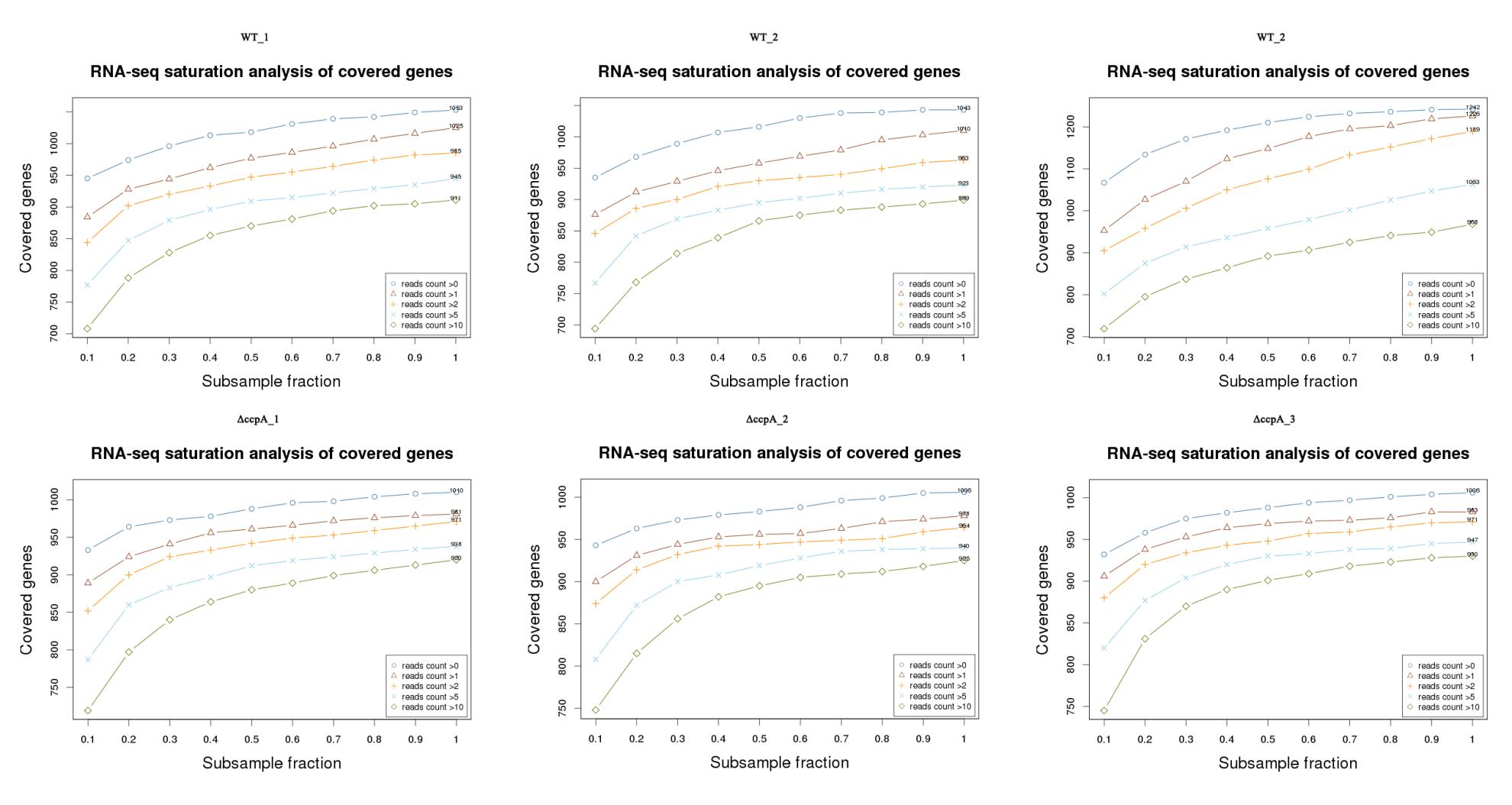 Figure 2. Gene expression level analysis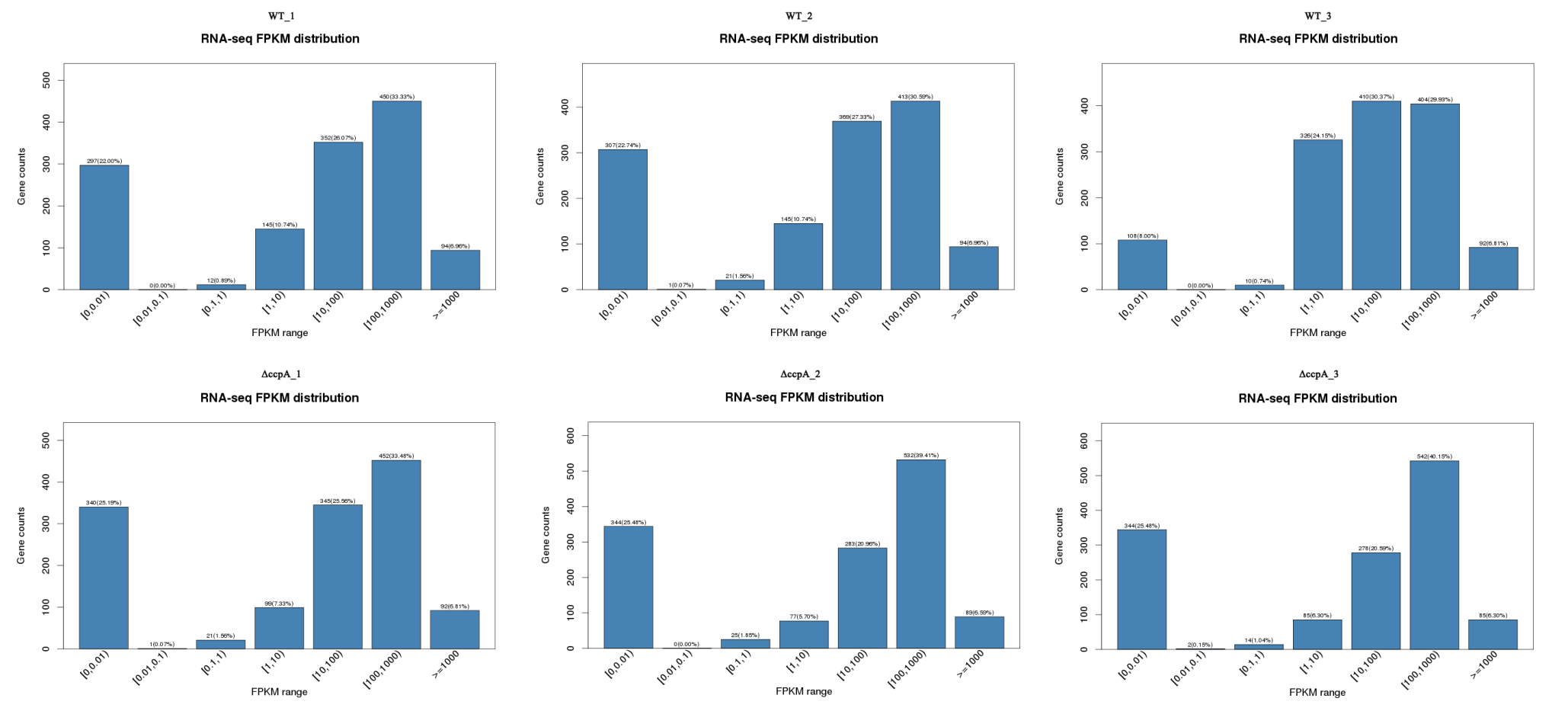 Figure 3. Gene coverage distribution of transcriptome data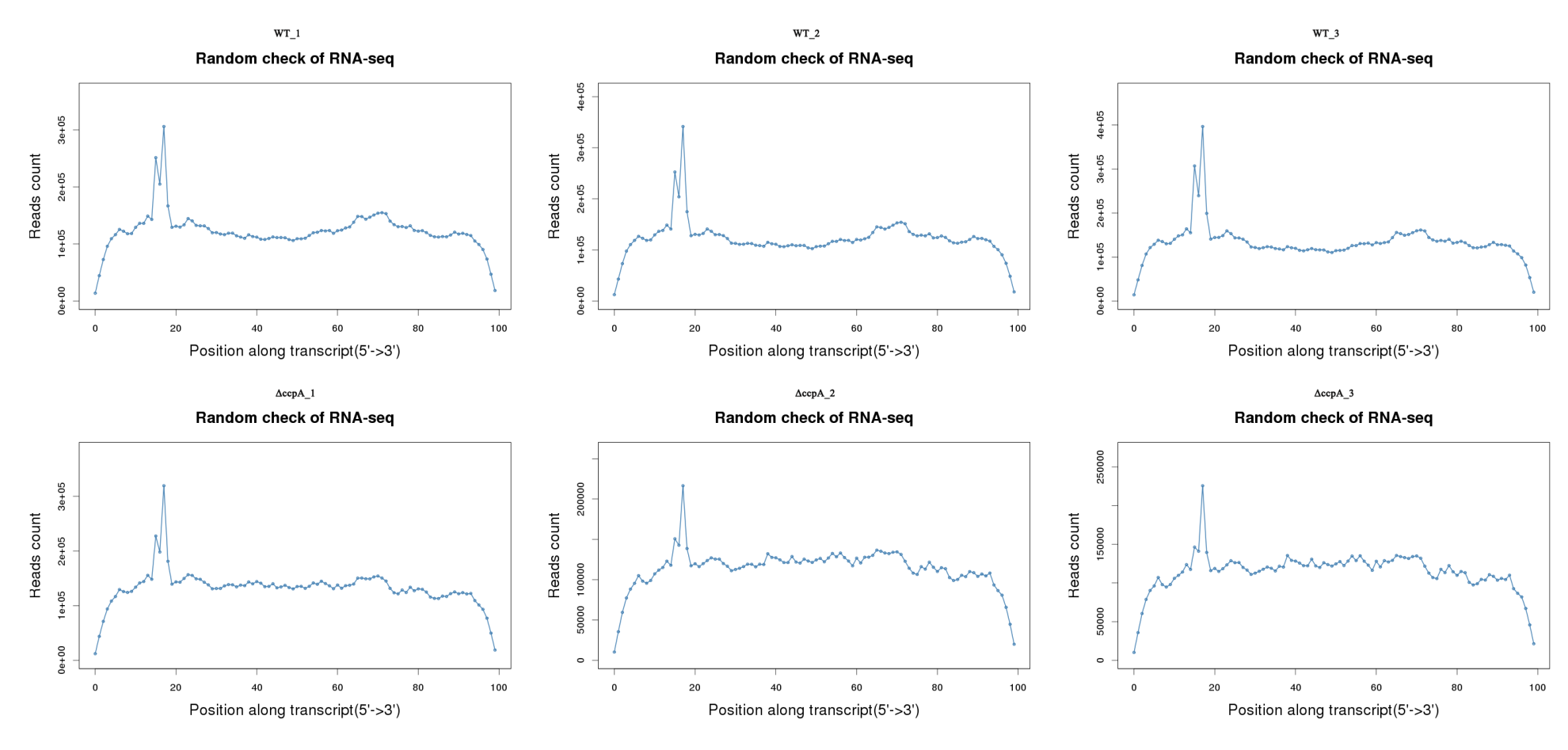 Assembly transcript data>c107_g1CCAAAATAAAAAAGACTGAGACAAAAATGCCTCAGTCTAGCTTTATTATGTTCAAAAAATATTGTGGCTGAGACAATTTAAATTGTCTATCAGACCTTTTAAACCTGAACCTCAAAATAAGTGGGCCAAGCTAAATTTTAAAAAATCAAGTTCTGTCCTACTGTCTTCTACTGAACCTTCTTGGCCAGCATAGTCGCAAAGCGCAGCTGAATTCGATTGCCGCTTTCATCATGGCGATGGAGGTGACCAGGATTTTCATTGTACTTAACCAGCTCCCAGTCCTTGTAATACTCGGCAAGCTCACCTTCCTTAAAAGTAAAAGGAAAGGGAACAGAGCAAGGGAAGTCTTCTGTATCCATAGCACAGACGATGAGATTGTAGCCACCAAGCGCTGTGTGCTCTTGCATATTGCGGATAATATCCGGAATCCGCTCCGCCTGCAAGAACATAAGGACAACAGTAGAAACGATCAAATCATAAGTCTGGGTCAGACTAGCTGAGTTGATATCGTAACTACCCGCTGGAAGATCCAAATCCTCCTGCTCCACAATGCTACGTAAGATCTCCAGTGCCAGCTCATTCTGATCTACGGCCGTCACTTCAAAGCCCTGCTTGGCTAGAAAGAGAGCATTACGACCTTGACCACAGCCTAGATCTAATGCCCGCCCTGGTCGGACTGTTTGCATAGCTTCCAAAACCTCTGAGTGAACTGGATTGCTGCCGTATTTCTTTGGGAAGTAATCCTCAGGCCGACAGTAAAACTCCAAATACCACTCTAGGTCATCAGTCAGGGCTTCGACCCGATGCCAAGCTTGGGGCTGGGCAAAAGGATTATCCTGACCAGCCTCAAAAATGTGCTCAGCCAACTCCTCACCTTCCTCTGACATCTCGACAAACTTAAGGCGTCCCTTGAGAACAGTGATTTTGCCCCAAGTTCCCTCTTTGGTATTGTGCTTTCTCTTTACCGCTTCTGGCATGGTCTCAGCCGTCCACAGCGGCATACGTTTATAAGCTAGCAATTCTTCTGTCATAAAAAATCCTTTCTCTAAAAGCTACGCTACGAATAATCTAACTGTCTTTATCATACTCGAAAAGCACAGACTTGACAAGTGGCAAATCGAACGGACTTCCCTGCAAAAAGAAAGAACTGGTCAATCAGCCAGTTCTTTCTCACATAGGAAGTTTACTTTCTTTTACTTTTCAGCATCTATCTCTTTACGACTCATCTAATTATCCTTTCTATTCATCTTAAACATCTAGTCTTTTTAAGCTGATAGCTTAAAGCTATTAGTTACTTCTTAGAAGGTGATACTTGTTCAAAATTATAATACTTGACAAACTCTTCTTGGCTGTTGACAATATGTTCCTGACCATCTATTGAGCTATCTGCTGGAATCGTCACATTTTCAAATAAATTGACTCCTTTTTTATACAGTAACTGTAAAAACGAAAGACTGTTTTCAAAATCAGGTTTGTCAGTCAAAATAGCAATCATACCATTCTCGTCTTCTAAAAGTGCAGCTGATTTAGGATATTTTTGGCGGATAAGGGCAGCCGAAGCTAGTTTTTTACCTTTATTAAGATACAATCCAGAGTTATGTAAAAAATAATCTGATGATAAAGGTAATAACTGACTAAAATACGAAGAGCTTTCAGCTGTCCATTTATCCTGTTCATCACCGGCCTCAACAATCTTACCACTGTTCAAATCAATAGATTTAAGGAAACCGTCTGTATAATTATTTGCTGATGTCTTAAGATAAATATCTAATAACTCTCTTCCCTTACTTACATATACAGTATTTTGTATTCTACTTGGGACAGCATCTGAATCATATTCTCTAACCATCTTAAAAATATCATAATCCTTAGAAGTCAGTTTCCCCCCTTTTGTATTGTAGACGGTAATCCCCCAATACTCTTGCCCTTCTGCTACATTATGAATATTTCCATTACTATTTAGCTTTTGATACTCTTGTACAATTTTTGATCCACCCACTCGTGCATCCTGAGGATACAATCTTTTATTTGCTTTTGTTAACCAATAATCCAAGGGGTTTTCATAAGACCATTTCATTACCAAAGCATTATTATTTTCAATAAATTGATAAGATTGAATTTTCTTTTTTAATGTAATTTTATAATATGGGGTTATATAGTATGCCACATATCCCTGATAAGCTAGATAGGGTAAGAACATAAGCAACAGCAGCACAACGATAATCAACTTACTTTTTTTCGACAATTTCATATATAAACCTCCAGATACTCATTAGAC>c110_g1CGAGGTACTTGCGCTCACTGACGCGCTCGTGGAGGCTGAGGTACTTGCAGATACAGATGCACTCGTGGAGGCGGACTCGCTCGCTTTCGCAGATGAGCTTGTTGAAGCCGACGTGCTTGCTGAAACTGAAGCACTCGTCGACGCGGACGTACTTGCGGATACTGACGCACTTGTTGATGCAGATGTACTTGCTGATACAGAGGCACTTGTGGACGCTGACGTGCTGGCGCTCACGGACGCACTAGTGGAAGCTGAGGTGCTTGCACTTACTGACGCACTCGTGGACGCTGACGTACTTGCACTTACTGAGGCACTTGTCGACGCGGACGTACTTGCAGAAACTGAAGCACTCGTTGAAGCGGATGTGCTGGCGCTTACTGAGGCGCTCGTGGACGCGGACGTACTTGCGCTTACGGAT>c111_g1AAGCGTGCGTGGGTTCGAATCCCATGTCTTCCGTCATCATATGCAAGAAACGCTGTTTGGCGTTTTTTCTATTTGAAAAATGTTATGAAAGAAAGGCGATTCTTTTTGAAAATGAGTTTTTTGGAAATGCTTGAAAACAATTTCAGCAAAAAAAATAAGTAAATTATTGTTCATTTTATATAATAGTGTGGTAAAATGGGATTAATGGATTTTTAAAAAGGATATAAATTAAAGGGAGAATTATGTTTTTTAAACGTCAAAAAGGTAAGTACCACGAAGTAGAGCGTGTGACTCGTTTTAAGCTGATTAAATCGGGTAAGCATTGGCTGCGTGCTGCGACATCACAGTTCGGCCTTTTTAGATCAATGAAGGGGGGAGGCCTTTCATCGATCGAGCTCAAGGTAACGGAAGAACAAGTTACCGATAAGAAGAGCGGCATAGACTTTTTGAGGGGCATTGTCGCCACGGGAGCCGTGCTGGGCGGAGCTGTTGTGACAAGCACAACTGTCCATGCAGAAGAAGGTCAGGCTCTGGAAAAGGTCATTGATACGACAGACGTTTTAGCGACACGTGGTGAAACAGTTTTAGGAGAAGAAAGCAGTGCTGCTGAAGCAGCAACCGCAACGGCAAGCTCACATACTGAGTCAGAGTCTGTATCAGATACATCTTCAGCCAGTGCCAGTGCTTCTGTCAGTGCATCTATCTCAGCCAGCATCTCAGCTTCAGAGTCAATGTCACAGTTTAGCTCTGCCTCTATCAGTGCCAGCACATCTCAAGCAGTCTCAGATTCCTTAAGTGTATCTGAGTCTCTTTCAGTGTCTTCAAGTACATCTGATTCGGTTAGTGCATCTCAGCCAGCATCGACCTCAGCTAGCTCCAAGTCAGAATCCACTGTAAACAGTCAAAGCGCATCATCTGAAACCAATAGGTCTTCGACTAATAATGGCTCAACCAGTTCCTCAAGTGAAACGGCTCGTGTTCGGAAACGTCGAGCTACAGATACAACCCCGCCTACCATTACAGTTCCAAGTGATATTATTGCATATCGTGGTGAGGAGTTTGAATTTTATTTTGAAATCACAGATGATAGCGGTCAAGTTAAAAATATAGAATTAAGTACTTTTGGTAAACCACTGGGTTTAAATTGGTTAGAATATTCAGAGGATAATTTTAATGTACCGGGCAATGCCACTTCGGATAATCCCTTGCGAGTTAGAGTACATGGTACAGTTCCACTAAATGAGCCGATTCCCGCTGATAAAAACAGGGCTCAGTTTACTCGGACTATTAGGGCTTGGGATGCTGCTGGTAATGTCTCTTCAAATATTACTTTTGTAATTAAATATAGAGCACAGACCGATAAATATAATCCAGCTGATCCGACAATCACTTATGTAGATAGGCTTTCTAGTCTATCTCCAAGTGAGAAAAATGCGGTAGAGGCGGCAGTAAGAGCAGCCAATCCTCAGATTCCAGCAGCTGCGAGAATTACTGTTTCTGCAAACGGAACGGTTACCATTACTTATCCAGACTCATCTACAGATACTATTACTGCAAATAGAGTAGTAAAAGATCTTGCATCAAGTCGTTCGGCTTTAACATCAGCTTCTACATCCGCATCAACCAGTGCTTCAGTGTCTGCTAGTACCTCAGCGTCCCTTAGTGCATCGACCTCAGCGAGTCAGTCTATTGTAGATAGTAAATCGGCTTCTGTAAGTGCATCAACATCTGCAAGTACCTCGGCCTCCACGAGCGCGTCTGTATCCGCAAGCACGTCAGCGTCAACGAGCGCGTCAGTCAGCGCAAGCACCTCAGCATCGGCGAGTGCATCAGTAAGTGCAAGCACCTCAGCCTCCACGAGCGCATCCGTATCCGCAAGTACGTCCGCGTCAACGAGTGCGTCCGTAAGTGCCAGCACGTCTGCCTCAACGAGTGCATCCGTATCCGCAAGTACGTCTGCATCCACGAGTGCATCTGTATCAGCAAGTACGTCTGCCTCAACGAGTGCATCTGTATCAGCAAGTACGTCTGCCTCAACGAGTGCATCTGTATCAGCAAGTACGTCTGCCTCAACGAGTGCATCTGTATCAGCAAGTACGTCTGCCTCA>c112_g1GAAGCGGACGCTCCTTGATATAGCGTTCCCGAGCCCATGCTCCTGATAGCTGCAGCCAGTTATAATCAGCATCTGGCAGATCCAGCGACAGACTAGCTAGAGATTCCAAATAGCAAGCTTCCCTGCCTTGATTAATCACTTTGCTAGAGCGAGCGATAACCGGCCAATCAGCAAAAATCGTATAAAACAGCTGAACTTCTACTTCTGTCACCTCATCTCGTAGGGTTAGAATAAGAGTCTTAGCCTCCGTTTGAGTCTCTGTATAAGTAGCGGGCAGCCCCTCTAAAGCAGGCTTACCATCTACTATCTGATGACTGACATAGACAAAATCAGTAATACGCGAGCCATTTTCCTGCCGCAGACAGATAGCGGGATGACGAAAATCTGTCGTGCCGTATTCTGGAAATTCCTGCCGCACATGCTCCAAAGAATAGCGTAAATCTCCTTCTTTCCGATAGGTCGTCATGGGCCGATGCTGCAGCTCCACCAAATAAGAATAATCCCGCTCTGGTACCACCGCTCCGTAGTAAAGCTGCAAGAGTTTACCATCCTCATAAACCCGAAAGATATAAGAAATCTCACCGTTAGTCAGATGAAATTGCCTGCACTCTTCCTTAAACCAAATACTCGCCTTATTCATGGTCTTCTCCTTTCACAGTCTGCAATCAAACTTCCACTTTCATTATAAAAAAGGCCACCCCTTTTGGTAAGCCTTTCTTTCTAGTATTATTTATCCAAATGTGACTTTTTACAGCTCCTGTCCCAGATGAGAGCTAGCCTTGCGAAAGTTCAAGGGTGACTGGCCACGCGCCTTCTTGAAGGCTTTTGAAAAGCTCTGTGTTCCGGCAAAGCCTGTCTTATTGGCAATCTCTTCCACCGAAAGCTGGCTGCCCGTCAGCAAATCAGCTGCCATATTGAGTCGCAAATCATTGCTGTACTCCTTGATCCCCTTGCCTACTTCATCCTTGAAAAGCCGAGATAGGTAGGAAGGGTGCAGCGCCAATTTCTGCGCCAACTCCTGCACAGATAAACTTTCTGGCAGATGACTGCTCAGTAGTTCCAAGACCTGCTGGACATAAGGATTGACCCGACGGCTTTCCGTGATTAAGGATGTCTGCTTAAGACGTTGGGACAAGAGTTCTAGAAATCGATAAACTTGCCTTTGCAGAGCCAGTTCAGCAGTTATTCCACTGCCCTCATAGGCCAGACTTTCAAAGACCAAGGCCTTAAATTCCTGCAAAGAGGTCAGCTCAAAAGACCACTGGCCAGACTGTAAGCCCAGATCCTGCAGATAGCGAGGCAAGAGACGCCCCCCCAGTCCCATCCAGACATAAGACCAAGGCTCTTCCCTGTCAGCCTGATAAAAGACCGATTGACCTGGCGGCACCACAAAGCCCTGCCCTTCCTGCAAATCATAGCGCTGATTGCCCACGGAATAAGTCCCCCGCCCCTCCAGTACGATGTGAATGACATAAACATCCCGAACAGCCGGCCCAAAGCTATGATGGGCTTCCGTTTTTGAATAACCACAGAAGGCAAAAAAACAATCTTCTTGGCCAAACTGCATAGACTTAACCAAGGTCAGCGAAT>c113_g1CCTCTAGACAGTGCAAAGGGAGCATGACATAGATTATAGCGACAAATCTGCTTCCAGCATCTAGTGTAGTCCAATGTGTGATAAGATATAAGAGAATACCGATTCCCATAGCAAAGAGAATGGGAATCCAGATTTTTAACCAAGCAGAAATCAGTTTGAACATAACAACACCTCATTTATCAAAGTACCCACCACTGGTAAAGAGACCAGTAAAGGATATTAGCGACCACTGCCAAAGCAGATAGACTAGTCATGGCCGTCAGGAAGAGGCGGCCTTTGCTGAACTTTTCTCTGGATTTTCTGAAGAGCGGCAGCAGAGCAGCAGCGGTTAGCAGGAGCCCCAAGGCAGCAAAGAGCATGTAGCGCCAATGAGCTAGAGAATCGAGGTCATCTGACATCAAAGGTATCATAATCATTAGCAGGTTTAGGGGAACAGCCAGAATACCAAGAGAAGTCAGCAGATTCCAGACCTTCCAAGTGCGGTCTGTGGGCTCAACCGTTTTTCGGGAAATCAAGCGATAAACTCCTAATAAAAGGTTGGTGATGATCGTTCCAAAACTATAGACAATTCCAAGGATGCCTAATCCTAAGATGATATAGTCCTTATAGAAGTCAAAAGCAGAGATTTTCTCATAGTCCACCACAGCGACGGGAATTGTAATCTTTCCCTTGCTCTCATAGATGGTCCAAAAATTGGTACTCAAGATTCGGTTCTGAGCAGGATTGTCAATCTTCTCTATTGAGGGCATCATGAGTCTAAGAAAGGATAAGGGGCCATGGAGAAAGGTACGTGGAGAACGGTAGTAGCCTGGTGTAAACTGCTTTTGAGTCTCTTCGTCAGCTGTTTTACGTTTTCCGAAAACCAGTTCAGGCATTTGGTAGTTGTAATTCTCTTCCATGCTTTGATTGGTCATGACTATGTAGCCGATGCCACTTTCCAAGTCTAGCATAAGCCGGGAGCTGAAACCATCAGTATTGCCGCCGTGGCCAATGATGCTGACTCCGTATTCGTTAATCCAAAAACCGTGGGCATTGCGGGCGATGTCTGTACCTGGATAGGTCGAAGTAGGAGTGTAAAGAGTATTCCAAGTTTCTGGACGGTCAAAGAGAATCTTGCGCCCCAGCAGAGCCTGAGCAAATTTCTGTAAATCCTCCAAGGTACCGGCTGCTTGGCCAATTGAGTAGAGACCATATTCATAAAAAGCTGTCCCTAGTGAATTTCCCTTTGTATCATAGGCCTTAGATTCTTGACGTTTTTTCTGAACATAGGGATTATCAGATAAGTCCGGTAGGAGAGCTGTCTTGTCCATGCCAAGCGGCTGGAAGATATGCTCGTGGGTATAGTCAGCAAAGGTCTGGCCGGAAATCCGCTCGACAATCAGAGAAGCGAGCCCAGCACCATAGTTGGAATAAGAGGTTACTGTTCCAGGTTCAAAGGACTGGACAGGCTGGAGCATGCGTAGATTTTCCTCTATATTCTTATCACCTTTTGTGTAAGACAGGGATTCATCAAATCCCGTCTGATGATTCATGAGATCCAGCATCGTGATAGCTTTGTCGAAGTGCAGATTTTTAAGAAAATTCTCTGGCAGGTAGGTCTTGATATCTTCCTCTAGGTCAATCTTTCCTTGTTCCCAGAGTTGCATGACAGCTATCCAGACGGTTAGCTTGGTCACAGAGCCCCAATCAAAGACGCTGCTGTTGTCAGCTTTGATGCCTTTTTCTTTATCCATATAACCAAAGTTTCCTTGGTAAATGGTGCTATCCTTGTCAAAGACTGCTGTTTCCATAGCGGCAGTCGTCTTTTCATGCTCCTTGACATAGTCTTCGATTTTCTGGCCAATCTGGTTCCGTTCGATGCCAGATGGGAGTTTCTGTTCTTCAGCCAGTGCGGTAATTGGTCGAAAGAGTCCTAGAGTCAAAAGAGTTAAAAGGATTAGGGAAAATGTTTTTTTCATAGTTGGCTCCTTTCATATTAGAACACCCACCACTGATAGAGGGACCAATAGAGGATATTAGCGGCCACTGCTAAAGCAGATAGGCTGGTCACGGCTGTTAGGAAGAGGCGGCCTTTACTGAGCTTTTCTCTGGACTTTCTGAAGAGAGGTAACAGAGCGGATACGGTTAGCAGGAGT>c117_g1TGGTCAAGCGCCTCAATCAAGAATTAGGCATCACCATCATCATTTCCAGCCATATCCTGTCCGAGCTTTATCTAGTCGCAACTCGCTTTGGCTTTATCAATCAAGGGCATTTCATCAAGGAGCTGTCTAAGGAAGAATTTAACCGAGAAAGCGGCGACTATATCATCCTCAAAACAGATAATATCAAGCAAGCTGCTCATTTAGTGCAAGACAAGCTCGGCTACCAGCTCAGACCGACCAACAAGGAAGATGAGCTGCATATTTCCGGTAAGGTACAAGAAATTCGCAAGATTGCCAAGGAACTAGTCCTAGCCGACATCCCAATCGGGGAAATCTACTACGCCCACAAAGA>c117_g2TCCGCTCAAAAAAACTCAGCTAATTTAGTGATTAGCTGAGTTTTTATTTTACAAATCTCTCTTCTTCAGTGTAGCCAGTCCTGCTAAGCTAAAGACCGTGATCAGACTGAGAGCAAAGATAGCTGTTTTGATGATGACACCTGGTATTGAAGCGTCTCCGTAGACGAACTCCATCTTGATAGCCTTGAACCATTCATTATTGGCATCAACCATTTGACTAGGGAGGCCGAGTAAGATGTAGGTCATGATATAGGTGATAAAGACGACACTATAGTTTCGAGTCAAGTAGAGGACAAAGCTGGTAATGCAGTACCAAGCATAGGTACAGATGACCTGCATGACAAAGAGTATTGCGAATTGTCCCCAGAAATTAGCTGGCAGGGTTCCCATATTACCGCCGGTTCGGACAAATTCGATGACAATACCTAAAATGTAGAGCAGTATGAACTGCATAGGAAGTAAGCTAGCGATAACCAGTGCTTTAGAGAAGTAATACTGGGTCCGAGTCTTGCCTGTAGTCAGGTTATTGTGATAAAGTTTGTCATTGAGATCAACACCGAGAAGCAAGCTAGTCATGACATTGCAGGCAATAAAGAGCATGCCGCTGTTGTAGGAGACGACATCTATGGCAAAAAAGATACCGTTGTCGGAACTGACAACTTTGGAAGTGAAAATGGCGAGGAGAATTCCAAAGATGCAGAAAGCCTGCACTCCCCAGAATCCTACGGAGCGGAAGAGACGGTAGTAATCCGCCTTGATACTATTAAACATGAGTGTTTCCTCCTTGTTGGTTGATTAAGTCTGTAAAGTATTTTTCTAAGTCTTTGTGG>c117_g3CCACAAAGACTTAGAAAAATACTTTACAGACTTAATCAACCAACAAGGAGGAAACACTCATGTTTAATAGTATCAAGGCGGATTACTACCGTCTCTTCCGCTCCGTAGGATTCTGGGGAGTGCAGGCTTTCTGCATCTTTGGAATTCTCCTCGCCATTTTCACTTCCAAAGTTGTCAGTTCCGACAACGGTATCTTTTTTGCCATAGATGTCGTCTCCTACAACAGCGGCATGCTCTTTATTGCCTGCAATGTCATGACTAGCTTGCTTCTCGGTGTTGATCTCAATGACAAACTTTATCACAATAACCTGACTACAGGCAAGACTCGGACCCAGTATTACTTCTCTAAAGCACTGGTTATCGCTAGCTTACTTCCTATGCAGTTCATACTGCTCTACATTTTAGGTATTGTCATCGAATTTGTCCGAACCGGCGGTAATATGGGAACCCTGCCAGCTAATTTCTGGGGACAATTCGCAATACTCTTTGTCATGCAGGTCATCTGTACCTATGCTTGGTACTGCATTACCAGCTTTGTCCTCTACTTGACTCGAAACTATAGTGTCGTCTTTATCACCTATATCATGACCTACATCTTACTCGGCCTCCCTAGTCAAATGGTTGATGCCAATAATGAATGGTTCAAGGCT>c11_g1AAATCCGTAAGACATTGCGGGCATAGTTTCCCTTAATCCGGTCTGCAGAGCCTTGGGCAATAACCTGACCATGATCTATGATATAGATCTTATCCGCATCGTCTGCTTCATTAAGATAGTGGGTTGTCAGGACAATGGTCATCTGCTCTTCTTTCTGAATTTGCTTGAGTAGGCTCCAGATACTCTCCCGAGTCTGAATATCCAGCCCCGTTGTAGGCTCATCTAAAAAGAGCAGGTCGGGGCTATTAAGCAAGGCTCGTGCAATGTCCACCCGACGCTTTTGGCCGCCAGAAAGTGTCCCATAAGGCTGCTTGGCAAAGGCTGACAAGCCCAGCTGAGAGACCAAGCGCTCGATTCTACCTGTCGGCATCTCCTTGTACTGCTTGGCTCTGATGGTCAGATTTTCCAAAACTGTCAGCCGGGCGTCCAACACACTGTTTTGGAAAACCACACCCAACTTAAGCTTTTCAGCATAGCAAATCTGCCCGGATGTCGGCCGCAAGAGCCCTATCAGCATCTGGATAGTTGTCGATTTTCCTGCACCATTAGGGCCTAGAATAGCTGTAAAACTGCCTCTCTCAATCTGAATATTCAGATCATTAACTGCCACCTTATCGCCATAAACCTTGCTAAGATTTTTCGTTTCTACTAACATGATCTTTTCTCCTCTTCTTTACTTCTGAGACTATGATAGCAAGTCTTTTTTGAAAAATCTCAGCTTTTTGGACAAGCGGTAAAATGAGGGAGATGAGAGGTAAAAATCCATACACCAAAAAATCCCCGACCAGAGGTCAGGGATTTGCTCTTAACGGGCGACAATCTTGCGGTAGCTGCGTGAAGTCAGCAGAAAGACCAGAATATAGGTCAGTAGGAAGACTCCGCAAGTTGCAAGTGTTGTCTGAATCAAAAGAGGAAGATTGGTCACACCCAATAGAGCAACAATCAAGCGCAACATGTGGAAGACTGCTGCTACATGTAGAAAAGCAAAGATGAGAGGTAGGAAGAAAACAGTCAAAATCTGCTTACGAATGGTACTTCTAGTCTGCTTTTCATCTAAACCAACCTTTTGCAAAATGATAAAGCCATCTCGGTCTTCATAGCCTTCAGAGATTTGCTTATAGTAAATCACGAGAACAGCTCCTAGAAGGAAGATAACGGAGAGGAAGACACCGATGAAGAGCAAGGTTCCAGTAAGTTCTTGATAGCTCTTTTCTGCACTATAACGGTCACTAGCCATTGCAAAGCTACCATCTTGAGCTTGTTCCTGATCCAAAGTGTCCCTCAACCCCAGTTGGACTTGCTCGACAAACTTTTTACTGCCCTTAGTCTCTGAAGCAACTCCAATGTAGTAGTAATGTTCCACATCGAGATTAACCTCTTTGCTATCATTGACCACCATATAGAGCCCCTGTTCCATGGTTACATCGTTTGGATTAGGGATTTCCCCATGCGTGAAATTCGACGATAAAAGCTGCTTAATCTTCCAGTCCTTACCATTCACTCGGAGAGGCTTGTCCTTATTTAAGGAAATATTTTTCCCGTAAACTAAGGTTTCATCATCTGCTAAGTCTATCTTTTCCCCTGTCATTTTTTCATAATCCTGGCGATTGATGACCGTAATCGTACCAGCAGACTTAGTCAAGATACTTGTATCCGACTCCAGCTCTCTTTGCATTGGAACTGTCACATCATTACCAGCCAGTTTCGTAATGAAGGCTGATTGGTAGAGATAGGTAGTATAGCTTGGCTTCTTCAGACCTGTGTCCTGAGCGACTTGCTGGACCTTGTCTAACAGAGCCTCCTTCTGATCGGTCGATTTCGGCAAGACGACGCTGACATTGTAATCCTTTGGATGCAAGGTAGTAATATAATCCTGACCCCCAACATAGATATTGATTGTACCAACCAGAGTCACTAAGAGCATGGTAGATAGAATGGAGATAGTTGCCAATCCTGCTGCATTTTTACGCATCCGCGAGATGAGATTGGAAACAGAAATGAAATTCTGCGTTTTATAGTAGTAGCCTTTGCGCTTTTTGAGAAATTTCAATAGTGTAATCGAACCTGCATTAAAAAGCAGATAGGTCGCTAGAATAACCATGACCACAGCTATAAAGAAATTGCCGATAGCAGCGACAGGCTTGGTAACGGTCAAAGCCATATAATAAGCCACACCCATGAGCAGGAGCCCCAGCAAGGTTTGCAGCAAAAGGAAACGTCCTTTCTTCTCGCCTGCTTTCTTTTCTTTCATTAGATTAAGAGAGCTATAGCGTAGAAGACGCGTAGAGTTGAGCAACAAAATCACCGCAAAAGCGACACCCAGACTAGCTAGAGTCATCCAGACGTTCTTCCATTGGAAGGTCGAGGCAAGAACTGCCGGCATTCCCATCAATTTCAAAAGGACTGCGTAGAGCATCTTGTCTAAAGCTAGGCCAGACAAGATACCCAGACCGACTGTAACCAGATAAAAGACACAGAGTTCAAAGAAGGTCATGACTAGCAGATGTTTTTTCTCCATGCCCAGCAGACTATAGACTCCCAACTCTCGGGAGCGGTTTTTCATGACGAAGCTATTAGCATAGGTAATGAGGATAAGGACGGCAATCTGAATGACATGGATACCAAACTGCAAGGTCATGCGAGCTGCCGAACCACCATAAGAGGTCTCCATGTTGGGGCTATGAGCCAGTGAGACAAAACTATACAAAATCGCTGTTGCAAGTACCGTCGCCAAAGCAAATGGATAATACAAACTGCGATTTTTAACCAGATTGGACAAAGCCAGTTTACTCGTTAGTTTGAACATAATTGCCCACCTCACTTGCCATAACTGTCAG>c122_g2CGAGCTTTCTTAAGACCTGGTTTGGAAAGTATGGATTTCAGTTGGACTAAAAACAGCGTAATATCAAGGATTTTCAGAACGATATCTACTTTTTAATTTCATAAAATATGAATCAATAAATTATAAATAGGGGAATAGTTTAGGTCTGTAAGCATTAAAATAATACACCTAACTTTGGTCACCGTTTTTTAGTTATTCACTCTTTTTTCGGATAGTGTTTTTAAAGTTATGATGTAAAATGCCGCAATTAAAACACTATACATCATAATCGGAGGATAGAGAATTAAGGACAGAATCAATCCCACTCCTTTAATTATTAGGTCAGGTATCAATAACTTCCTATATTGTGCGGTAGCTTCAAGTAATTCTTTCTGATCTATATTGGGTTTATCAATTACTTTATGTAAAAACCAGTTTGCTACCGTTGAAACAATAACGATCAGTCCATAAAAGAGCTGTGCCGTATGATTCATGAAATGACTACTAACTATTCCAGTAGCATAGGGCATAAATGAAACAAAAAATAAAAGATACAAATTCTTTCAAATTTCTCCCTTTTCAATTTGCCTAACTTGACCTGCATTACTTAGGTCGCTTTGCTTTAAATTATACTTTTTTCTTAAACATTTAATACGAGTAGGTATTTCTTGTGAGTAATTTTCATCAAAAAATTTCATATATAATCTCCCTATAATCATGGAAAAGTAGTAAAAATAGTTGTTATCCTAGTTGATTAAAAAAATCTCTGATTTCCTCATCTTTTATAAAATAATATATAATTTTCCCCTCTCTTCTAGTGTCCAAGATGTTTTGATTGGCTAGTTTACGAAGATGGTGAGAGGCAGATGCCATACTGAGATTTAATAAACAGGCTATATCGCAGACACAGAGTTCTTCGACGGCAAGGAGATAAAAGATGATATTTATCTGTTTATTATCAGTAAATTTTGATAAAATGCGAAGTGATTTTTGGACTTTTTCCTTTTCAAGGTAGTTCGTTGCGGTTGTAACATTTTGTTGATTTATAACATCCACTTGACAGATACTATCTTTTTTCATAATTTTTTCTCCTAGCCTAACACAGCCCATAGCATGTCAAAGCTGTTGTTTTCAATCAGGATATACATCCCCAATCCTAAATAGACAACGGCAATAAACCATCTGCTATATTTTTCCAAAGTTTCTCCAACAGAAGGGACTTGTGCTAATTTTTGGGCTGAAAAAACCAAGAGATAAATCATGACTAGAAAAGTAAGTAAAGTCACTATCAAATTCGCTAAATTTAAGGTGGTAAAATATGGGACAAAGACACCAATATTGTCAGCGCCACAACTTGCAAAAGTAATCATAGCTACTAGAAAAATCAGGTTTTTATTGTCTTTTCGCAAACCATCTTTTGCAATAGCTTCTCCATCAGAATCTCCTAAAAGCAAAACTTTGAGGCCTAGGAAAATTGGAATCAAACCGAGTAAACCTAAAATCTCTTTACTAGGAATATAATTTAAGACAAATGCAAAAAGCAAACTTAGGAATATTAGACTAACAGAGCCTAGAAATTGTCCTAAATAGATGTTAATGATGTCCTTTCTGCTTTTTCTTTTGGCAAAAAATAACATTAGGATAATAAGTAAGTCTACGGCTGTCCCAGAATACAGGATTATTGAAGTAACAATATTTTGAATCATAAAACACCTCATTCAAATATATTTTTGAATGTATTCTAACATTAAACTTTGTAGATGTCAACTTCAGCTCCATCAAAATATAGATAAGAAGGTAGTGTACCAAATATTAAAAAGCCCTGCCATCGAAATTATAGCAGGGCTTAACTTCAATATCCAGATGATATATTTATCTAAAAAAGGTAGAGAAAAAGGTAGAGTTTGAATTGAAATACAGTGCAATATATCGCATTTGGCAAAAAGAAAAAACGCTTGAAATCAGCGTTTTTCTTCTGTATTGATTCGTATTGAATGCTTACTTCACTTCTGTAAACACAACGTGCTTGCGAAGTTTTGGTGAGTATTTCTTCAATTGAAGACGGTCTGGTGTGTTGCGTTTGTTTTTAGAAGTAAGGTACAAGCGTTCACCAGATTCTTTGTGTTCAAGTGTAATATTTACGCGCATGGTAGCTCCCTTCTATTATTCTGCTGCAGCAGCTTTGGCGATCTTACGGCCCTTGTAGTATCCTTTAAGGGATACACGGTGAGAGCGTGAGTAGTCACCAGTAGTTTCGTCAAAAGTTACAGTTGGAGCTGTCACTTTGTAGTGAGTGCGGCGTTTGTTTTTCTTCGCTTTGGAAGTGCGACGTGCAGGTACTGCCATTGTTTGTTTCTCCTTTTAGTTTG>c123_g1AAGACACTCTGAAACATATGTTTTCTTATATATTTTGTTATTCTCACTTTGAATCAACCTTTCTCTCCACTCCCAATCCATTCAGAACTTCTGGATACAACTTATACTCCGCCTCATGAATCCTAGTTTCAAAACTTTCAATCGTATCATCAGCTAGTCGAGGCACGCGCACTTGCTGGATGATCTTGCCAGTGTCCACACCCGAGTCCACCCAGTGAATGGTCACGCCGCTCTCAGAGACGCCAGCCTGCCAAGCATCCTCAATGCCATGAGCTCCTGGAAATTCAGGCAGATAAGCAGGATGAATGTTGATAATCCGGCCTTCATAAGCTGCCAATAAGGTTGGTCCAACGATTTTCATATAGCCTGCCAGGCAAACCAAGTCAATCTGGTGCTCTTCTAGCAGGTCTACAATGGCTTGCTCGTATGCCGCCTTACTGTCAAACTCTCTAAGCTCAAAGGCATAGCTTTTGACACCTAGCTTATCCGCCCGCTCGAGCACATAGGCATCGCGATGGTCTGAAAAGACAAATTCAACAGGGAACTGCTCAGCAATCACTTGGAAATTTGATCCATTACCCGAAGCAAAAACGGCAATTTTTTTCATTTGATAAGGACACTTTCATTTTCTTTTTTGACAATCCGGCCAACTTCATAAACAGGCTCGTCAAGAAGTTCTTTGACACGATCCACATTCTCAGGAGCTACAGCCAAAATCATCCCTAACCCCATATTAAAGATTTCAAACATTTCTTGATGCTTGATGTGACCATATTTTTCTAAGGCCTTAAAAATCGGCAAGACTGGAATCTTGTCTTCTTCAATCTCAGCAGCCAAGTCATCAGCAAACATGCGGGGCACATTTTCGATAAAACCGCCACCAGTAATATGGGCAATCCCATGAACCAACTTTTCCTTAATCAACGGCAGCAAAGCCTTGACATAGATACGAGTCGGCTCAAGCAGCACTTCCTTGAGTTTCTTACCTTCCAATTCTGGTAAGACTTCTTCACCGGTGTAGTCCGCAAAAACACGGCGCACAAGCGAATAACCATTTGAGTGAATACCGCTGGAAGTCAGCCCTAGAAGGACATCGCCCTCTGCGACTTTAGAGCCGTCAATAATCTCTGACTTTTCAGCCACACCAACAGCAAAACCAGCCAGATCATAATCATCTTCACCGTACATGCCAGGCATTTCAGCGGTTTCCCCACCAATCAAAGCAGCTCCAGACTGAACGCAGCCTTCAGCTACACCAGCCACCACTTGCTCTAGTTTTGCTGGTTCATTTTTCCCAGTGGCAATATAGTCTAGGAAGTAAAGGGGCTCAGCCCCTGCAGCGACGATGTCATTGACACACATAGCCACACAGTCCTGCCCAATGGTATCGTGCTTGTCATACTGAATGGCCAGCATGAGCTTGGTTCCGACCCCATCCGTACCAGAAATTAGCACCGGCTCCTTGACCCCAGTCTGAGACAGGTCGAACATTCCGCCAAAGCCACCCAGCGCCCCCATGACGCCAGCCCGCTCTGTACGTGCTACATGTTTTTTGATTCGCTCAACAACTTCGTAACCCGCTTCAACATCCACACCGGATTGAGCGTATGCATTTTTATTTGTCATAATTTTCTTCCTTACTCTTATTTTTGAAAAAGATTGCGACAACTACCGCTGACCTTGTTTTAATAAAAACTCGTCTTTTCCTTCAGGCTTTCCAGATAGCGCTCTTCATAATCATAGAGCGGAGTTGGGTACTGACCGTCAAAGTAAGCCACACAGAGTCCGCCATTCGGAGCATCCGTCTCAATACCGACTGATTCAATGAGACCTTCCAGAGACAGGTAAGTCAAGCTGTCAGCTCCTATAATCTCACAGACCTCATCAACCGTATGATTGGCCGAGATGAGCTCGCGTCGATTCTGAATATCAATGCCATAGAAACATGGATATTTAAGTTCTGGACTGCCGATAGCCACATGGACTTCAGCTGCACCTGCATCTCGTAGGAGCTGGACGATGCGTCGGCTGGTTGTTCCCCGTACGATAGAGTCATCCACCATGACCACGCGCTTGCCCTTGACAATGCTGGAAACGGCAGATAATTTCATACGAACTCCTTGCTCTCGCAACTCCTGCGTCGGCTGGATGAAGGTCCGTTGGATGTATTGATTTTTAATCAGGCCCATTTCATTTGGCAGACCAGACTCTTCGGAAAAGCCAGAGGCCGCTGACAGGGAAGAATTAGGCACACCGACAACGATATCTGCCTCATGTTGGAATTCCTGAGCCAGTCTGCGGCCCATCCGCTTGCGAGCTGCATGGACATTGACCCCGTGAATGACGCTGTCCGGCCGAGCGAAATAGACATATTCCATTGAACAAATAGCTAGCTGGGTATCTGTCGTATAGCTATCGTAGGTCACGCCTTCATCATCGATAATCACGATTTCTCCTGGCTCAAGGTCACGCACCCATTCGGCACCCACCACTTCAAAAGCACAGGTTTCACTGGAAACGACCCAGGCCCCATTTTTCATACGGCCGATGGACAGAGGACGAAAACCGTTAGGATCCAGCGCAGCGTAGAGCTTGTCCTCTCTCATGATGAGGTAGGCAAAGCCGCCCTGAACTCGTCTCAAGGATTCCTTGAGTTTGTCTAAGAAATTTTCCTGCTCGCTATGGCGAATCAAGTGCATGAGAATTTCCGTATCAGACGAGCTGGCAAAGATGGAACCCTTCTTTTCTAACTCCCGTCTCAGTGAATGGGCATTGGTCAGATTGCCATTATGCGCCAAGCCCATCTGCATATCATAGAAACTGAAGAAGAAAGGCTGGACATTATTGATGGAGGCTCCGCCAGACGTTGCATAACGGACATGGCCGATGGCTGCTTCTCCTGTCAGATTATCCAAATCTGCTGGGTTCTTAAAGACCTCTGCAACCAATCCCAAATCGCGGTGGCGTTTGAGCTTTCCATGGTCGTTTGACAGGATGCCTGCTCCTTCCTGACCGCGGTGCTGCAGACTATGAAGTCCGAAATAGGTGACCTGAGCCGCCTGTGGATGGCCCCAGATTCCAAAAATACCGCACTCTTCATTCAGTGACTTTACTTCGTATGTCATTGTTTTACCTAAATTCTTTTGTCTTGTAAAAGGGAGAAAACCTGGCCTTCCAGGCCAAGCAGACTCCTTTTTTGCTTGCTCTTGCAAGCCAACTTTATTCGTGACTCGCTTGGAAATAACGAACGGCGCTTTCAAACAATTTCTGGTCTTTCTGACCTGGAATATTTTGGAAAAGGCCGTCTTCATAACGTTCTGAGTGCCCCATCTTCCCGATGATTTGGCCGTTCTTGCTCATAATTCCTTCGATAGCGTAGAGAGAGCCGTTTGGATTATACTTGCTGTCCATGCTCGGCTGACCGTCAAAGTCTACGTACTGACTCCAAATCTGACCATTATCGCGCAGCTCAGCAAATTCCTCAGCCGTCACAACAAATTTCCCTTCACCATGTGAAACCGGAATGGCATGGATATCTCCCACTTGCACACCAGCTAGCCAAGGCGAGTTGGTATTGGCAATGCGGGTTTCAACCATCTTGGCCACATGCTGGTTGGCATCATTGTAAAAGAGAGTTGGGCTGTTAGCCCCTGCTTCTTCGAAATTTCCGTAAGGAAGAAGACCGGATTTTACTAAAGCCTGGAATCCATTACAGATACCAATGATGAGACCGCCGCGAGCGATGAAAGCATCGATGGCTTTCTTGACCTTCTCGTTTAGCAAGATGTTGACGATAAACTTAGCTGACCCATCTGGCTCATCTGCAGCAGAGAAACCGCCTGCAAAGAAGATGATATTCGCTTTGTCAATATTGTCAACCATGCTGTCAACGGACTTGACAATGGCTGCTTCATCCAAAGTAACGAATGGAACTAGATTGACCTTGGCTCCAGCTGCTTCAAAGGCTTTGGCTGAGTCGTATTCTGAGTTGGTTCCAGGGAAGACCGGAATGTAAACCAGCGGTTCCGCCACTGTCTCTTTGGCTTTGATAACTGTATCAGCGACAAGAGCCGGCACTTCTTCAATAACTGTTTCTTGTTTAAATTCTGTCGGGTAGATAGGCTCTAGTCGGCCTTCAAAGCTTGCCAAGAGCTCTGCTCCCTCAAGCTGGACACCATTGACAATCAGTGTAAAGTCTGGCTTGGTCTGACCGATCTTCACTGCGTCTGGAATATCCTGCTTCGGACTGGTAAAGACAAATCCGCCCAGCTGCGCCTGCAAAACGGAAGGCAGATCAGCAACATCCACTTGAGCACCAATACGATTACCAAAGCTCATCAAGGCCAGACTCTCTGCCAGACCACCGTATTTAACAGCGGCGGCGGCTGTAATCTCATACTTGTCCTGAATGGCCGCAAAATTTTCAAAGTTATTCTTGATTAAGTCAAAGTCAATATCCTGAGACAGGACCTGTCCTGGCAGATAGTAGATGGACTCTCCTGCTGCCTTAAACTCTGGAGACAGGATGCGCCCAGCAGTAGAAGTAGTCACGCCAAAAGCTACCAAGGTCGGCGGCACGGTCAATTCTTCAAAAGTTCCGCTCATGGAATCCTTACCACCAATAGACGGCAAACCGAGCTGAATCTGAGCTTCAATTGAACCAAGCAGAGCAGAGACCGGCTGTCCAAAACGCTCAGCCTGCTTGTCCATCCGCTCAAAGTACTCCTGATAAGAGAAGCGAGCCTTGGACCAGTCCGAACCAGCAGCAACCAAGCGAGCTGTCGCTTCAATCACTGCATAAGCTGCTCCATGATAAGGCGACCAAGCTGCCACATAAGGATTGTAGCCCTGCGCCATCACAGAGACCGTCTCAGTCTTGCCATGCTCAACTGGCAGTTTCTGCACAGAAGCCTCAGTCGGCGTGATTTGGTAGCGCCCGCCGATAGGATGATTAACAGTAGAGCGGCCAACAGAACTGTCAAAGATCGTCTGCAGCCCCTTTTGACTGGTATGATTGAGGTCGCTGAGTAAGCTCTTGAGGTCCTGCTCCAGACTTGCTTCAGAAGTCACAGCCTGCCCTGGCAGTACTTCTTGGGCATCCACAACCTTGGCATCCACAACCACGCGCACGCCATTGGTGTCCAGAAAACTCCTCTCAATATCAACGATGGTTTCCCCGTTCCAGTGCATAACCAGATTTGGCTTTTCTGTCACTTTAGCCACAACAACTGCCAGCAGATTTTCCTTAGCTGCTGCAGCGATAAATTGTTCCACATCTTCTGGACGAACCACCACTGCCATCCGCTCCTGCGATTCAGAAATCGCGATTTCTGTACCATTAAGTCCTTGGTATTTGAGCGGTACCTTGTCAAGGTCAATTTCCATCCCATCTGCCAATTCACCAATAGCTACGCAGACACCCCCGGCCCCAAAGTCATTGGATTTCTTGATGAGACGAGTCACATTGCCATCGCGGAAGAGACGCTGAATCTTGCGCTCCTCAATAGCATTTCCTTTTTGTACTTCAGCACCAGCAGTCTCCACAGACGCAGCTGTCTGAACCTTGGACGATCCAGTCGCTCCACCGACACCATCACGGCCCGTCTTGCCTCCCAGCAAGATAACCACATCACCTGCCGCTGGTTTTTCACGGACAACATTTTCCTTAGGAGCCGCACCAACAACTGCACCTAGCTCCATCCGCTTGGCTACAAAGCCTGGATGGAAATACTCACGAACATAGGTCGTTGCTAGACCAATTTGATTCCCGTAAGAAGAATAGCCATGCGCTGCAGTTTTTGAAATGACCTGCTGAGGAAGCTTGCCAGCCCGCGTTTCAGCAATCGGCTCAGTAATATCGCCTGCACCTGAAATCCGCATTGCTTGATAAACATAAGAACGACCAGAGAGTGGATCACGAATGGCTCCTCCGATACAGGTCGCAGCCCCTCCAAAAGGTTCAATTTCTGTTGGGTGGTTATGGGTTTCATTTTTGAACATCAGCAGCCAAGGCTCCTTGATACCATCCACATCCACTTCAATCTCCACTGAGCAGGCATTGATCTCATCAGACACTTCCATGTCATCCAGACGGCCATTGGCTCGCTCGTAGCGACCAAAAATAGTCGCCATATCCATAAGAGTCTGCGGTTTGTCCCCACGTCCCAGCTCATCGCGCATAGCCAAGTATTTATCATAAGTGGCCTGCAGTTGCTTTTCAAACTTAGAAGCTGAAAAATCAATCTTCTTCAACTCTGTCTCAAAGGTCGTATGTCGGCAGTGATCAGACCAGTAAGTATCTAAAACCTTAAGCTCAGTCTCTGTCGGAAAACGGCCAATCGACTTGAAATAGTCTTGAATGAAGAGCAAATCTGCCACTTCCATAGCCAGACCATGCTCCTGCTTGTAGGCTTTAAAGTCCGCTTCCGTATAGTCCTTAAAGAAGTCCAGAACCGGAATGGTCTTGTCAGACTCAGAGAACTGCTCCAGTTGGATCGGCTGCTCAATATCTTTAAAGCGTGAATCAACTGGATTCAGCAAGTATTTCTTGATTGCTTCCAACTCGCTGTCTGAGATGTCTTTATTGACCAAATAAAGCTGAGCTGTCCTCACCAGAACATCGGTCCCAGCACCGAGCAAAAAGAGAGCCTCCTGAGAGCTGGCTGCCCGCTGGTCAAACTGACCCGGCAACGCTTCGATGGCAAAAAACGTTGTCTCTGCAAGTGCATCCTCTACTTCCTCCTCCGTCAGCAATCTATCAGTCACCTGCTCAGAGAAAATATGCTTTTCAGCCCGAGCGACCAAATCTTCTGCCAGATGAAAGACATCATAAACTTGAATCATCCGAAGATCTGACAATGTTTTCAACTGAAGATTATGCGTCAGCTCTCTCACCAAGCTCTGTGACTTCACACCGAAGTTGCTCTTCTTCTCTACAAAAATACGCTTGTCCATGATTTTTCACACCCTGTCCTTACTTAATCGCCTGCAATTTTTCCCAAACAACCTGATAGACATCTGTCAGTTCACCAAGGCCACGCCGGAAAACATCCTTGTCCATGTGATGGCCTTCCGCATCCCAGAGGCGGCAATTGTCTGGTGAAAATTCATCCGCCAGAATAATCTTGCCATCTTTGTCAAAGCCGAACTCTAACTTGAAATCAATCAATTTCAGTCCGATTTGGCGGAACCAGTCTGACAAGAGCTTGTTGATTCGACGAGTCTCCTCTTTCAAAAAGGCAATTTCTTGATCGCTAGCAATCTTCAAGAATTTCACATGCTCGTCATTGATGAAAGGATCGTCCAAATCATCATTTTTGTAATAAAATTCCACAATTGGAGTTTCAAGCGCGATACCCTCTTCTACTCCAAAACGTTTGGAAAAAGAACCCGCTGTGTAGTTGCGCAGCACCACTTCCAAAGGAATAATCTCTACTTTTTTATTTAGCTGGTCCGTATCCGAAACCTTCCCAATAAAATGCGTCGCCACACCAGCTGCATTGAGTTTCTCAAAAATAAAAGATGAAATCTGGTTGTTGAGCACTCCTTTACCAGCAATCTGCTCCTTCTTGACTCCATTAAAAGCCGTTGCTTGGTCCTTGTAGCGTGCCAGAATGACTTGCTCATCATCTGTAGAGAAAATATCCTTAGCTTTTCCCGAATATAATAACTTATTAGACATTTTAATATTCGCCTTTCGTGGTTTTATACCCTCATTTTATCATCTTTGAATATATTTTACAAGAAATTCCGTATAAACTTTATATACCATATACCCAGTTAAAGAAATCGTTTCCTTTCCAAGATACAAAAAAAGACCGGAA>c125_g1GTCTAGAGGAATGGAGATTTCCTGGCGGTTTTCATTATAACTACAACATGCTTCGGCGCTCTCGAAAGCCCGATTGCTATCCTATGAATCAATTTTCTGATATGCTGACTATTATGTTAGCTGAATTAATTGGTATTGTCTGTCTTTTCTACGGTGTCAATCAGATCATTGTCATCTGGAATCTTATCTTTTGCTTTTTTGAAATGATTGGCCACCTGATTTTTGGGTTCAGTATGTACCGACGTTTTCGAACAGTAGGAAAAAGAACCATTTATAACCCAGGTTTTGCGACAGCGGTTGTCTTTACGCTTCATGCTCTCTACTATGTTCTGATTCAGTATCCTACAAATCTCCCCAGTTTGCCAATAATCATTTTAGCCATTATCAGTGGAATAGTTCTTGTAAGTAGTGTCGTTCTTATCCCTGAGCAACTGTTCAAATCAAAAGAGACCCCTTATCCTTTTGATAGCAACCGCTATTATGAAAAATATATTGCAAGGGAAAAAAACTGAATTCCCTTCCCTATTTCATAATCTTCTTCAAAAATTCTATGAGACGTCAAAGGCATAACTGAGCGACTAATACTCACCGAAAACCAAAAAGTTGCCTAGTTTTATTCTGCTATTTTAAGTTTGGCCTTGCGACTCAATCAGACATATCTAATGTTTGTTAGCGAACTACTGAAAGATTGCAGGGAGCAAGCATTAACTGGTGCTTCTATTGCGGGGTTGGGATGCATTCTTCTTATTAGTTACAGTAAATTGCCAATCAGTATGACAGCTCTTTTCTCACTTTACCTGATTAAACTTCTATTCGCTTTTAGTGTAAATCACCATACGACCGCTTGGAGTAAAGATTATAAATAAAAGTATGCGAGTCTAAAATATGATGAACAGAAAGGAATCCCTATGTTGAAAAGAATCTTTATATTTATCCTTAAAACAATCACTTGGCTGGTAGGACTCTTAGCTCTGGCCTTATTGGCTATCTTTCTCTATCACCGCTTTCAAATAGCTCAGGAAAGCAAGCTCATTGAGAAGCCGATTGGTCAGCTAGTCGAGGTAGAGGGTAAGAAGCTTAATGTCTACACTGCTGGCAAGGGCAAGAAGACTTTGGTTTTTCTAGCAGGACTGGGCACCAATGCTCCGGTGCTGGATTTCAAAGCTCTTTATTCCAAGCTGGAGGATGATTATCGTATCGTCGTGGTAGAACGTCTGGGCTATGGTTACAGCGATGATGGAAACGATGACCGCTCATTGGATAGACAAGTGGAGCAGACACGTACGGCCCTCAAAGCTGCTAAGATATCCGGTCCTTATGTCCTGGTACCACATTCGATTGCCGGTTTAGAAACGATTCACTGGGCCAATCATTACCCAGAAGAAGTAGAAGCTATTATCGGGCTGGATATGACCATGCCTCATACAGATGTGGCCGACCAGCAGAAATTTTATGGTTCTTATCAGACTATCCAGATGGGGAGAATGCTAGGCTTGGCTCGCCTGCCGATTTTCTTTGATGAAAATAGCAGCCCAGCCATAAAGTCTGGGGCTCTCAATGATCAGGAAAAAGCTGTCTTTAAAGCCTTGTTCCACCAGCGGTCAATCACCCAGGCGGTCATGAACGAAGTCAAGAATCGGAAGAAAAATGTTGAAACAATTAACAAAGAACCCGTGCCCCAGATTCCAACTCTTATCTTTGCGGCTGTCCAGAAAGGCGGAGAAACTCCTAAGTTGGAAGAAGAGTTTGTAGCGCAGAATGCCCAAGCCAAACTTGTGACATTAGAAAGCTCCCACTATATCCATGACGAAAAGCCAAAGGAAATTGCCCAGCAAATAAAGAATTCTTGAAATAATGAATCTTGAAAAGTATTTAAAATTCAGTTAGACTAAAATTCCTATAAAACATACATCCTTGAAAAAGGCTGAGACATTCAT>c129_g1TGTCGGAGTAACAGCTGTCACAGTTGCTTGGTAATTGGCCTTGGCTACTGTACCATTAACATCGGCACGGCTGAGTTCAACTCCTGGTGTCTTACCGACAAACGATTTGACTGGTGTGAAGGTAACATTACCATCCGCATCAACCTCGAACTTACCGACTTTGGCAATTTCTTTGACGTTCGTGCCAGTATCAAATACCGGTGTGCTGTCGGTTGGGAAGCCGACTTGCGGACTTCCTGCTTCAAAAGTAACCTTGCCTTTTTGAACTTGGCCTTGAAGCCCCTCTGTCTGAGCACCTGTCGCTCTTGGAGTCACTTTTTCAACTGTTGGCGTGTACTTAGCCGTCACTGGTGTACCATTCTTATCCACTCGCTTAACAACAACTGGATCTGGCGTCCCAACATATTGCTTATCTGGGGTAAAAGTAACAGAACCGTCTGGTGCCACTTCAAAGATACCGACATTTGGAACAACCTTGCGCTTGCTTCCGTCATCGAAAGTAGCCGGAGTATCATTATCCAGTTGTACTCCCGGAGTGCCGCTCACGAAGTTTGGCTTGCCTGTTTGTGGACGGCCTTGCTCACCAGTGCTGGTGATATTTGTTCCCGTTGGAACCACTTCTTTCACCACTGCTTGGTATTTGACGGTAACAGGAGTGCCATTCACATCTGCTCGAACCAATGTCAGCTCAGGAGTGATTCCCTTAAACTGCTTCTCTGGCGTGAAAGTAACCTTACCATTGGCATCCACTTCAAATTTACCAACGGTTGGAACCTCTTTAACAGTCAAACCATTGTCAAAGAGCGGAGTTGTTTCAGCTGGAAATGGTACAGAGGCATGACCAGGCGTGAAGGTGACATGACCTTCTTGAACCTGACCTTGAAATCCTTCTGTCTTATCACCAGTACCAGTTGGAGTCACCTTGGTAAACTCTGGACTGTAAGTTGCAGTAACCGGAGTGCCGTTCTTATCGACACGTTTTACAGTGATTGGATCT>c129_g2ATCTGCAAAGGTTGGCTCAACTGTTTCATCAATTGGAACTAGTGGGTCCGCAGCTTTGAAGATTGGAGTTCCTGTTTGCGGGATACCTTGTGGACCGGTGCTCGTAACGGTGGTAGCTGTTGGAGTTACTTCTTTCACTACCGCTTGGTATTTAACTGTTACTGGTGTTCCGTTGGCATCCACACGAATAATTCCTAATTCTGGTGTTTCACCCTTAAACTGTTTGTCTGGAGTGAAGGTCACAATGCCATCTGCATCCACTTCGAACTTACCGATATTTGGTACTTCTTTAATATTTTTTCCGTTACCAAATAGCGGAGTCGATCCTGCTGGGAATGGAACTAATTCATGGCCAGGCGTGAAGGTGACATGACCTTCTTGAACCTGACCTTGAAATCCTTCTGTCTTATCACCAGTACC>c131_g2TTCTCCTCTAAGTCTAACATAATTTCTCCAGTTAAGGAAAATTTGAGCCGCATTTGAGATATTTTAAATCGGCGAAATTGTAATATTTCTATAAAAGCCTTATCCTCTCTATGGAGAGGTTTATGGTCGTTTTGCACTTGTTTGTGAAATCTTTTATTAATTCAAATGTAAAATATACTTTGAGAATTTTCACAATCTTTGGTATAATATAATTTATGAATAAACTTACTGTTACTCAACAGGCAGAAGAAAAACTGAGAAAGGGCATTCTTTTATTAGATAAAAAGGATTTTGGTGCTCTTTCGCTTCAGAATCAATGTGTGGAGCTGCAAAACCGTCAGGGAAAGTTTTTAGGCACAGCTTATCTCTCTCCGCAGAATAAGGGAGTAGGCTGGCTGATTTCCCAGAAGAAGGTAGAGCTGAACTCGGATTTTTTTCAAGGTCTCTTTGAGCAGGCTAAGAGCAGACGTCCTACTTATTTCCATTCGTCTGACACGACAGCCTTTCGACTCTTTAATCAAGAGGGGGATGGCTTTGGTGGCTTCACGGTGGATTTCTACAATGACTTTGCGCTTTTTTCTTGGTACAATGACTTTGTCTTTGCTATCAAGGAGTGGATTCTGACAGCCTTCGCTAAGGTTTTCCCAGAGATTCAGGGAGCTTATGAAAAGATTCGTTTCAAGGGTTTGGACTATGAATCGGCCCATCTCTACGGAGAGGAAGCTCCAGAAACCTTCACAGTCTTGGAGAACGGTGTTCGCTATCAGGTTTTTCTGAATGACGGTCTCATGACCGGTATCTTTCTGGATCAGCACGATGTGCGTGCCAGTCTGGTAGATGGTCTGGCTGCTGGTAAAAGTTTACTCAATATGTTTTCCTATACAGCTGCTTTTTCAGTAGCAGCAGCCATGGGCGGTGCCAGTCAGACAGTATCAGTTGATTTGGCCAAGCGAAGCCGTGAGCTGTCAGAGGCTCATTTTCTGGCCAATGGTCTGACACTGGATCAGCATCGCTTTCAGGTGATGGATGTCTTTGATTATTTTAAATACGCTAAGCGCCACAATCTAAGCTTTGATATCATTGTGATAGATCCGCCTAGCTTTGCCAGAAATAAAAAGCGGACATTCTCAGTTGCTAAAGATTATCATCGTTTGGTTGCTCAGGCTTTGGAAATTCTGAATTCTCAGGGAATCATAATTTTAAGTACCAATGCAGCCAATCTTTCCAAAAGTAAGTTTAAACAAGAAATTGAAAAAGGCCTTGCCGGCAGAAAGCACCGCTATCTTGCGGAGTATGGCTTGCCAGCAGACTTTGCCTATAATAAAAAAGACGGGAGCAGTAATTACCTCAAGGTATTTACAATAAAGGTGGACCAATGAAATTAGTCGTTTCTGTAATGCCCAAGAGTTTAGAAGAAGCTCAAGAAATTGATGTATCACGCTATGAAGAAGCGGATATTATTGAATGGCGGGCAGATTTTCTGGCCAAGGATGACATTTTAAATGTTGCGCCAGCTATTTTTGAAAAATTTGCCGGACGTGAGTTGATTTTCACGCTACGAACCCGTCAGGAAGGCGGAGAAATCGAACTATCCGATGATGAATACGTAGCTCTCATCAAGGAAGTGGCTGGTTTTTACCAGCCGGATTATATCGACTTTGAATATTTCTCTCACAAGGGGAAATTTGAAGAAATGCTGGAGTTTCCTAATCTGGTGCTGAGCTACCATAACTTCGAGGAAACGCCTGAAAATATGATGGAAATCCTGTCTGAGCTGACTTCTCTGACTCCTAAGGTGGTCAAGGTTTCTGTCATGGCTCACAATGAGCAGGATGTGCTGGACTTGATGAACTATACTCGCGGTTTCAAGACTTTGAATCCTGAGCAGGATTTTGTCACCATTTCCATGGGAAAAGTTGGCAGGATTTCACGCATTGCGGCTGATTTGACAGGTTCCAGCTGGTCATTTGCCAGTCAGGATATGGCGTCAGCACCCGGTCAGATTTCTCTGAGCAATATGAAGAAAATCCAGGAGATTTTGAATGAGAATTAATGGCCACACCCGCATGGCTGCTGTGGTTGCCAAGCCAATTAAGCACAGTATTTCTCCTCTTATTCACAATATGGCTTTTGAAAAGACCGGTGTCAATGGTGTCTATCTAGCTTGGGAAGTAGAAGCAAAGGATCTGCAGGCCAGTATAGAAAATATCCGCAGATACGATATGTTTGGTGTCAATCTTTCCATGCCCTATAAGCAGGAAGTGATACCTTATCTGGACGAGCTGGATGTCAGCGCCCGCCTTATCGGAGCGGTCAATACAGTTGTGAATAAAAATGGAATTTTAGTTGGTTATAACACAGATGGCAAGGGATTTTTTAAGAGCTTGCCTTCTTTTGCTATTCGGGGCAAAAAAATGACGATTTTGGGGGCAGGTGGAGCAGCAACAGCTATTATTGCTCAAGCAGCTTTGTACAATGCAGAGGAAATTTTCGTTTTTACTCGGCAAGCTTCCTATGAGAAGATTGTCAGCAAAATGGCAGCTATCAGCCACCAAACCAAGAGTCGTATCCAGGTACTAACCTTGGAAGATGCGGATAGCTTGCAGGATAAAATCAATCAATCAGACCTTCTGGTCAATGGGACCAGTCTAGGCATGGATGGGGTCAGCATGCCCCTGCCTGAACAGCTTGAGCTGCCCAGCCAGATTTTAGTTGCAGATGTTATCTACCAACCTTTCGAAACTCCCTTTCTCAAATGGGCCAGAAATCAAAATGTCACAGCGGTCAATGGACTTGGTATGCTGCTCTATCAGGGAGCAGAAGCCTTTGAGCTTTGGACCGGCAAGCCTATGCCCAGTCAGGAAATTTGGCAATGTTTAGAAGAATTGTATAAATAAGGAGGCGCTTATGAAACTGAATGTGAATCTCCCGCATCATCCCTATGATATTCTCATCAAAAAGGGGTCTTTATCTCAGGCTGGAAGTTGGCTGAGTCAGCTTTGGCAGCCTCAGAGGGTAGTTATCGTCACGGACAATCGAGTGGCTCGACTCTATGCGGAAAAGGTCAAGCTGAGCTTGGAAGCGGCTGGGTTTGAGACTTTTGTCTTTGACTTTTTGGAGGGTGAAGCTAGCAAGAACTTAAAGACCGTCAACAAAGTCTATGAGTTTTTGGTCAAGGTTGGTCTGACCCGCAGTGACGGCATTGTAGCCTTGGGAGGCGGAGTCGTCGGTGATTTGGCGGGCTTTGCCGCTTCGACCTACATGCGGGGTGTGCATTTCGTGCAGATTCCGACCAGTCTGACAGCCCAAGTGGACTCCTCTATTGGTGGTAAGACAGGTGTCAATACGCCTTGGGCCAAGAATATGGTCGGAACTTTTACCCAGCCTGACGGAGTTCTGATTGACCCTGAAGTCTTGCATACTTTGGGTCAGCGGGAACTAATCGAAGGCATGGGCGAGGTGGTCAAGTACGGCTTGATTGAGGATAAGGAACTCTGGGATGAGCTGTCAGAAATGGATGGCAGTCCAGAGTCGATTTTGGAGCATGCGGAGAGCATCATCTACCATTCCTGCGATGTCAAGCGTAAGATTGTGGTCGAGGATGAGCTGGATAATGGCGTCCGCCTCTATCTGAATTTCGGCCATACTATTGGGCATGCTATCGAAGCGACAGCGGGCTATGGAAAAGTCATGCACGGTGAAGCCGTGGCGATTGGCATGGTACAGGTTTCCCGTGTCGCTGAAAAGAAAGGCCTCATGCCAGCCGGAATCACAGAAAACATCATCCATATGTGTCAGAAGTTTGGCTTGCCGGTGGATTACCAGCCTTGGAATGAAGCTGCTCTTTATCAGGCCTTGACCCATGATAAGAAGGCTCGAGGGAATTCTATTAAACTAGTACTTGTTCCTGAGTTGGGTTCGGCTAGTATTCACCAGATTCCGCTGGAAGAGATGAAAGAATTTCTGAAGAAATAAGTGCCAGATGGAGTTTAAGAAGATTGGATAGTTTGGATGAAAAATAGACAGAGTGTCCAGCTCTTTCCATCCCAGAAATAGGAGAAAATGTATGAGATACTTAACAGCAGGAGAATCGCACGGACCACGTCTGACAGCTATTATTGAGGGAGTGCCAGCTGGTCTTCCTTTGACCGCTGATTATATCAATGCTGAGCTCAAGCGTCGTCAGGGTGGGTACGGACGCGGTGCCCGTATGAAGATTGAAAGCGACCAAGTTGAGATTACGTCTGGTGTTCGGCATGGATTGACCATGGGCGGCCCGATTACCCTTAATGTCACGAATCTGGATCATCAGAAATGGCAGGAGATTATGAGTGCGGCTGATGTGGATGAAAAGAAAAAAGGGCTGCGCAAGATTACCAAACCACGCCCTGGCCATGCAGACTTGGTTGGTGGTATGAAATACCGCTTTGACGATTTGCGAAATTCACTTGAGCGTTCTTCTGCCCGCGAAACGACCATGCGTGTAGCAGTCGGAGCAGTAGCCAAGCGTTTGCTGGAAGAAATCGGTGTAGAGGTGGCTAGTCATATCGTAACCTTTGGTGGCATTGATATCAATGTACCGAACAATTTGACTGTAGGAGAAATCAAGGAAAGAGCTGCCCAGTCAGAGGTTTCCATTGTCAATCCCGATCGCGAAGAAGAAATCAAGGCCTACATTGACCAGATTAAGAAAGACGGGGATACCATAGGTGGTGTCATTGAGACTGTCGTTGGTGGTGTGCCGGTTGGTCTGGGCTCCTATGTCCAATGGGACAAGAAGCTGGATGCTAAGATTGCTCAGGGAGTCGTGTCCATCAATGCTTTCAAGGGAGTTGAATTTGGTGTGGGCTTTGAAGCCGGTCGTCTCAAGGGCAGTCAAGTCATGGATGAAATCCTCTGGTCTGAGGAAGATGGCTTCACTCGCAGGACCAATAATCTAGGCGGCTTTGAGGGCGGTATGACCAATGGTCAGCCAATCGTGGTTCGTGGTGTCATGAAGCCCATTCCAACCCTTTACAAGCCACTGATGAGTGTGGATATTGAGACCCACGAGCCTTATAAGGCGACAGTGGAGCGGAGCGATCCAACGGCTTTGCCAGCGGCGGGTGTTGTCATGGAAAGCGTGGTGGCAACAGTTTTAGCCACCGAAGTTCTGGAGAAGTTCTCTTCGGACAATCTGGAAGAACTAAAGGATGCGGTAGCCCGCCATCGGGAATTTGTCAAGAACTTTTAGAAGAAAGGAGTGGGCATGGAGAGAAAAACAGTCTATATCGCAGGTCTGGGACTGATTGGAGCTTCTTTGGCTCTGGGCATCAGGCGAGCTCATCCTGAGATAGAGATTCTTGGCTATAATCGAAGTGAGGAATCGCGCAGAGTTGCTCTGGAACGTGGAATGGTAGACCTGGTGACAGATGATTTTGCTGCCTTTGCTCCATTGGCTGATGTGATTATTCTGGCTGTGCCCATCAAGCAGACCATAGCATTTATCAAGGAGCTAGCAGATCTGGAACTGAAGGAAAATGTTATCATTTCTGATGCTGGATCAACCAAGGCTGAGATTGTGGCAGCTGCAGAAAAGTATCTGCAGAATAAGCCCGTCCGCTTTGTCGGAGCTCACCCGATGGCCGGAAGTCACAAGACCGGAGCCAAAGCGGCCCATGTCACTCTCTTTGAAAATGCCTATTATATTTTCACGCCCTCTAATCTGACCAAGCCTGGTACGCTTGAGGAAATGAAAGACTTGCTAAGTGGTCTTCATGCCCGCTTTATCCAGGTGGATGCAGCTGAGCACGACCGAGTGACCAGTCAAATCAGCCATTTTCCGCATATCCTAGCCTCCAGCCTGATGGAGCAAGCAGCAACTTATAGCCAAGAGCATGAACTGACTCAGTCTTTTGCAGCCGGTGGTTTTCGAGATATGACGCGGATTGCGGAGAGTGAGCCAGGGATGTGGACCTCTATCCTCTTGACCAATCCTCAAGCTATCTTGGAGCGGCTGGAAGATTTTAAAGACCAGTTAGACAAGGTGGCCGCAGCGATTGAGGCTAAGGACGAGACAGCTATTTGGGAATTTTTCGACCGAGGACGGCAGAGTCGCAAGCAGATGGAAATTCATAAGCGTGCCGGTGTGGATAGCTTTTATGACCTCTTTATTGAGGTGCCCGACGAAGAAGATGCGATTTTGGGTATTTTGGAGCTCCTGCGGGGAATTTCAGTCGTCAACATTCGTATCAACGAGGAAAACCGAGAAGATATCAATGGTATTCTGCAAATCACCTTTAAAAATCACCAAGATTTGGAAAAATCTGCTAAAATAGTAAGAGAAAATACGGATTACCTAGTGTCCGTAGACTAATATAGATTGGAGAACTCTATGTCAAATATTTATGATTTAGCCAATGAACTGAGCAGAAATCTGCGTGAGTTGCCTGAGTACAAGGCCGTCGCAGAAAGCAAGAAAGCAGTGGATGCTGATAGCGAAGCGAAGGCTATTTTTACAGATTATCTGGCTTTCCAGCAGGAGTTGCAACAGCTGGCTCAGACTGGTCAGGTACCGACTCAGGAGGTGCAGGACAAGATGACTTCCTTTGGCGAGAAGATTCAGGGCAATGCTGTTCTTTCTGAATTCTTCAATAAGCAGCAGCAATTGTCCATCTATCTGGCGGACATTGAGCGTATCATCTTTGATCCGGTGCAGGATTTGCTTAAGTAAGCTAATAAAAAGAAGAATCTGGGCTGAATACCCGGATTCTTTTTGCTTTAGCTAGGATTCCAGAAATTTTAAGAATTTCTGGTCTTTTTATGATAAAATAAGAAACAACAAAGGAAAGTACGAGGTCACCTATGAAATTATCAACCAATGTAAAAGGCCTGAAGGGCCGTATCCGCGTACCTGGAGATAAGTCTATCAGTCACCGTTCCATTATTTTTGGCAGTTTGGCTAAGGGAGTCACTACTGTTCGCGACATTCTGCGGGGAGAGGATGTGCTGTCTACCATGCAGGTTTTTCGTGACTTAGGCGTGCAGATTGAGGACGATGGAAATCTAGTCAAGATTCATGGCGTAGGATTTGAAGGGCTGCAAGCACCGAAAAATAAGCTGGATATGGGCAATTCTGGAACGTCTATCCGTTTGATTTCTGGTGTTTTAGCTGGTCAGGATTTCGAAGCGGAGATGTTTGGTGACGACAGTCTATCCAAGCGACCTATGGATCGGGTGACCATCCCTCTGCGGCAGATGGGAGTCGAGATTGCTGGTAGGACTGAGCGTGATTTACCACCGCTCAAGATGAAGGGCAGCAGGGAACTGCAGCCTATCCACTATCAGCTGCCAGTGGCTTCTGCTCAGGTTAAGTCGGCCTTGATTTTTGCTGCCCTGCAGGCTCAGGGAGAGTCGGTTATTATAGAAAAGGAAATCACCCGTAATCATACAGAAGATATGATTGCCCAGTTTGGCGGGCAAATTGAGGTTGAGGGTAAGGAAATTCGCATTCAGGGCGGTCAGGAATTCACTGCTCAGGAAGTGACGGTTCCAGGAGACATTTCCAGCGCGGCCTTCTGGCTGGTAGCTGGATTGATTGTGCCGGACTCTAAGATTGTTTTAGAGAATGTCGGCATCAATGAAACTCGTACAGGTATTCTAGAAGTGATAGAGGCTATGGGAGGACGGATGACGCTGTCAGATGTCGATCCAGTAGCCAAGTCTGCAACCATCACCGTTGAGACTTCTGAGCTTAAGGGTACGGAGATTGGCGGCGAGATTATCCCGCGCTTGATCGATGAGCTGCCGATTATTGCTCTTCTTGCGACGCAGGCTCAGGGACGGACTGTCATTCGTGATGCAGAGGAGCTCAAAGTCAAGGAAACCGACCGGATCCAGGTAGTAGCAGACGCTCTCAATAGCATGGGCGCAGCTATTACCCCGACGGAAGACGGCATGATTATCGAAGGGAAAACACCTCTTCATGGCGCCCAGGTCAACACTTTAGGTGACCATCGCATCGGGATGATGACGGCAATTGCTGCTTTGTTGGCTCAAAGCAGTCAGGTGGAACTTGAACGATCTGAAGCTATTAAGACTAGCTATCCAAACTTCTTCAACGACTTGGAGGGTTTGATGCATGGCTAAGATATTGCTGGGCTTCATGGGAGCCGGAAAATCCACAGTGGCCAGAGCCTTAGCCCAAGACTTTGTCGATATGGATGAACTGCTCTGCCAGCGGTTGGGCATGTCTATCAAGGACTATTTTGACCAGCATGGTGAAGCAGCCTTTCGGACTGCAGAAGCCCAGCTCTTGGCTGAGTTGATCGATACGGACTTGGTCGTCTCAACCGGCGGCGGTGTAGTCGTCAGCTCAGAAAACCGTAGATTACTGGCTCAGAATGCTGATAATATCTACCTGAAAGCTGATTTTGAAACGCTTTATCAGCGAATCCAGCAGGATGCTGAGCAGGAGCGGCCCTTGTTCTTAAACCAGAGCAAGTCAGACTTGCAGCAGATTTTTGAGCAGCGTCAGGCTTGGTATGAGGAAGTGGCGACCCAGATTGTCGATACGAGGCTTAAAAGCCCGCAGGAAATTATTGAGGAAATTCAATGAAAATAGCATTTTTAGGTCCCAGAGGCTCCTTTTCTCACCATGTAGCCCAAGCTGCCTTTCCCAGCCAGGACTTGGTGCCCTATCAGAATATCACCGAGGTCATGAAGGCTTATGAGGCTAGGGAAGTGGATTACTCGGTCGTTCCAGTGGAAAATTCCATTGAGGGCAGTGTCCACGAGACCTTGGACTATCTCTTTCATCAAGCAGACATTCAGGCAGTGGCAGAAATCGTTCAGCCCATTAAGCAGCAGCTCTTGGTGACGGATTTAGAAAAGCCAATCGAGAAAATATTTTCTCACCCGCAGGCTATTGCTCAAGGGAAAAAATACATCCGCCAGCATTATCCGCAGGCTGCCATTGAGGTGACAGCTAGTACAGCCTATGCAGCTCGTTTTGTGGCAGAGCATCCTGAAAAGAATTTTGCGGCTATTGCCCCGCGCACGGCTGCAGCAGAGTACGGGCTTAAAGTAGCAGCCAGCGACATTCAGGAAATGGAAGAAAATTATACCCGCTTCTGGATTCTAGGCCATGAGGTGCCTGAGCTTGAACTGGCTAAGACAGGAGACAAGCAGACATTGGCCTTGACCTTGCCGGACAATCTGCCTGGTGCCCTCTATAAGGCTTTGTCGACCTTTGCTTGGCGTGGGATTGACTTGACCAAGATTGAGAGCCGGCCTCTAAAAACGGCTTTGGGAGAGTATTTCTTCATTATTGACATTGACAACGAGCAGAAAAAATTGGCGGATTTTGCCTATCAAGAGTTGACAAGTCTTGGAATTACTTATAAAATTTTTGGTAGCTACAGTGTGTTTCTGATTCAGGACAAGTAGCAGTAGATTGGAGAAGAGATGAAGAAACCAGAAAATCTTAGCCATCATGAACAGCTCCGCTTAGATTATCTCTATAAAAATTATTATTATCTAAACGATAAAGAAAAGAAAGAATTTGACTATCTGCGTCAGAAGTCCAAGGGGATTGGCAGTTCAGCCAGTGCTCCTGACTATGAAGAGCAGCCGCATACAGTTAGTGACGCCTACGAGCAAGAGCCTGTGGAAATGGATTCTTCTGGCCTCTTGCCCAAGTACCCTGAGCGTTCTTCTCGCAGCAGAAAGCAAAAGAAGGAGCCTGAAGCTCTGGCAGAAGCTGGTCTTGGACAAGACAAGCCCAAGAAGCCTCGCAAAAAAATCCGCTTGAAACGGATTCTGCTTTGGGCAGGGATTTTCCTGCTGATGGTCTTGGGCGGCATGATTTTCATGTTTGTCAAAGGCTTGACCACAGCTCATAATGGCAATTCTAAGCCAGCAGAAACGGAATTTTTTGACGGCAAGGATACTAAGGACGGAGTGAATATCCTCATTCTTGGAACAGATGGCCGGGTTGGTGACGACTCGACTGAGACGCGGACTGATTCCATTATGGTCTTGAACGTCGGAAATAAGGACCACAAGGTGAAATTAGTCAGCTTTATGCGTGATACTCTCATTCACATCGATGGTGTCAGCAATGAGTACACCGATCCGTCGCAGGCAGATTACTATGACCAAAAGCTCAATTCCGCCTATACGATTGGGGAGCAAAACCACAACCGTGGTGCAGACTATGTCCGCCAGATGCTCAAAGATAATTTCGATTTGGACATCAAATATTATGCACTGGTGGATTTCCAAACCTTTGCGACAGCTATTGACACCCTTTTCCCAAATGGCGTCAGCATGAATGCTCAGTTCTCAACGATTGATGGGGAGAAGGTGACTGAAGTTGAAGTGCCAGACGACCTGAATATGAAAGACGGTGTGGTGCCTAACCAGACAATCAAGGTCGGTCAGCAGCAGATGGACGGTCGGACCTTGCTCAACTACGCTCGCTTCCGTAAGGATGATGAGGGCGACTTTGGCCGGACCCGCCGCCAGCAGGAAGTTTTGACGGCTGTCTTCCAACAGGTCAAGGATCCGACTAAGCTTTTTACTGGATCAGAGGCTCTTGGTAAGGTCTTTGCCTTGACTTCGACCAATGTGCCTTACAGCTTCCTTTTGACCAATGGTCTCTCTATGGCTGGAGATTCCCGCAACGGGGTTGAGCGCCTGACGATTCCAGAAAATGGCGACTGGGTTGATACCTATGACATGTACGGTGGCCAAGGGCTCTTGATTGACTTTGAAGCCTATAAAGAAAGACTGCAGCAAATGGGTCTCAG>c132_g1CCTCATGATGCAGGTGGAAAATGAATACGGGTCTTATGCCGAGGACAAGGCCTACATGCGCAGCATTGCACAGATGATGAAGGTACGTGGCGTTACGGTTCCCCTCTTTACCTCTGACGGGACATGGATAGAGGCTTTGGAGTCTGGAACTTTGATTGAGGATGATATTTTTGTGACGGGGAATTTTGGCTCCCAACCCAAAGAAAATACAGACAATCTACGAGCTTTCATGGAGCGCTATGGCAAGAAATGGCCTCTTATGTGTACTGAGTTTTGGGACGGCTGGTTCAGCCGCTGGAGCGAGGAAATCGTTCGGCGAGAGGCAGAAGATTTGGCCCAGGATGTCAAAGAAATGCTGCAGCTGGGCAGCATGAACCTTTTCCTATTGAGAGGTGGGACCAATTTTGGTTTTATCAGCGGCTGTTCAGCCCGCAAGACAAAGGATTTGCCACAGATTACCTCCTATGATTTTGACGCACCCATTACTGAGTGGGGGCAGCCAACCGAGAAATACTACGCTGTTCAGCGGGTGACACACGAGGTCTTTCCAGAGCTTGAGCAGATGGAGCCGATTAGCCGACAGGCCAAGGCCTATGGCAGTTTTCCGCTGCTTGGGACTGCAAATTTGCTGGATGTTGCAGCGGACATCACAGAGGAAATTCTGCTGGATTATCCGCAGCCTATGGAGCAGATTGGGCAGAATTATGGCTATATCCTCTACCGTTCCGATATCAAAAATCAATACCATGAGGAAAGGCTCAAGGCCTTGGAGACTCATGACCGCTGCCATTTCTATGTCAATCAGGAGCACCTAACTACCCAGTATCGGGAAGAAATCGGTGATGAGATGCTCTTCTCAGCTGACACCGAGCGAATTCAGATTGATGTGCTGGTGGAAAATATGGGGCGTGTAAACTATGGTTACAAGCTGGGCGCACCTAGTCAATCCAAGGGAGTCAAGGGGGGTATCATGATTAACCACCAGTTCCGCAAGGGCTGGAAGCATTATGCGCTTAAGTTTGACCAGGAAATGCTGGCCAAGTTAGACTGCTACTCAGATCCACCGGAAAAAGTCAAAGCACCGACCTTCTATCGCTTTGAAGCAGAGTTGGATGATATCGCTGATACCTTCATCGACTGCTCTAAGTATGGGAAGGGCTGTATTTCGGTCAACGGCTTCAACCTAGGCCGCTACTGGAATGAAGGGCCGATTCACTATCTCTATGTGCCGTCTAGCCTGCTTAAGGAAAAGAATGAATTTATCGTCTTTGAAACTGAAAATGTCAAGATTGAAGAGTTGACCTTGCTTGACCATCCAGTCTATAAGAAATGAGGTGTTGCGATGAAATATATGACAGTCGGAAATGAACTGGAAGGAGCCAGTCAGCTGGTTTTGGGCTGCATGCGACTGGCAGAGCATGATCCTAAAGAGGTCGTTTCCGTTCTTGAAACAGCATTAGAAGTGGGAATTAATTTCTTTGACCACTCAGATGTCTATGCTGGCGGCCAGTCTGAAGCCAAGTTTGCACAGGCTCTTCGCTCGGCTAAGATTCCCCGGGAACGAGTTCTCATCCAGTCCAAGTGCGGACTGCGGGATGTTCACACCAACTACCATTTTGACTTTTCTAAGGATTATATCATCAGCTCGGTTGAAGGCAGCTTGGAGCGCTTGCAGACGGACTATCTGGATGTGCTCCTCCTGCACCGGCCAGATGCTCTTGTGGAGCCAGAAGAGGTGGCTGAGGCTTTCTCACAGCTGCACCAAGCCGGGAAGGTCCGCTATTTCGGAGTCAGCAATCAAAACCCTTATCAAATGGAGCTGCTTCAGAAGAGTGTGGAGCAGCCCTTGATTGCCAACCAACTGCAGTTTGGTCCAGCCCATACTCCGATGCTGGACGCTGGGCTCAATGCCAATATGCTCAATCCTTTGGCAATCGTTCGGGATGGTAGTGTACTGGACTATTGTCGATTGCATCATATCACGATTCAGCCTTGGTCACCATTTCAGGTCGACTTGAACCAGGGACTTTTTATGGAGCATCCTAAATATGCTCAGCTTACAGAAACTCTGCATGCCTTTGCATCAGACTATAAAGTTTCTTTTGAAGCCTTAGTTCTCGCTTGGATTTTGCGTCATCCGGCACAAATGCAGCCGATTGTTGGCTCCATGAATCCACAGCGAATTCGCTCAATGGTGGCTGCTTTTGATATTGAACTCTCTAGGGCTGATTGGTATAAGATTTACAAGAGCGCGGGGAATCCTCTGCCCTAAGCTTGTTTTTGCAGGGAGATTATTTGTTATTCAGAATCAATGAAGGTTAAGAGCAGTGAATTAGTCTGCTTGCTTTATTGATTAAGCTCGACTCTGCACCTTATGAAAGGAGAATGATATGAATAATAAGTTTTCTTGGCAAGCCCTAGCAAAATCTACTTCTGCTGCTAAGTATGGGAGCAGCTTGCTGCTATGTGCTTCCCTCTTGTCCTTAGCAGCTTTGACAGCTGTCTCAAGAGTTGAAGCAGAAGATGTTGCGCCTGCCCCTGCCGCAGTAGCTGAAACGCCGGCTTCTCCAGCAGCGCAAGCAAGCCCCGAGGCTGAAAATCCAGCTGTAGCTGAACCCCAAGCAGCTCCTGCAAATCAGGCCGAATCAGCTGCAGCCGCTAGCGAGTTGCCAGCCAGTCAGGTCATGTCCGATGAGCAGAAGCAGCGCGCCATTGCTCAGATGGGAGCCAATCAAGGGGATGTCTGGGTTTGGTCGGAGGAAAATGTCGTTGAAGAAAATGGGGAGCGTCAAAAGCGCGGTCCTAATGGCGGTCCTGGCCAATTTAATGGCGGAGCCGTCGTGTTAGGCGGCCGTCCGACTTATGACCCAGCGGCTGATTGGTACTACCTTGCATATAAAGGCGAAGGGATGACTGACGAAGAAGCGAAGGCTGTCTTTGACAAGGAACGTGGCAAATGGATGAATGAATTTGATCCTTGGGGCGTTGTGATGGAAATGACGGACAATAAGGCCAGCAATGCTTGGGCGGATATTCGTAACATGCAGGCTTTCGTGCTCCGGAAGGACTCCAATGTCTGGGAGAAAATTGTGGATCACCCTCAAGGAGTTCAATGGGTTTCTCAATTCAAGGGAAATATGTCCAGCAACGTAGGAGATGCACGGCAGGAAGCCTTGGCTGGCGGGGGAACAGCTATTGAGGTATTACCTAAGCAGGATCGGGTTGCCCACTGGGGCTCTGATCAGGCCCGTGATATTCCAAATCCTCAAACCATTCGGGCTGTTTTAGTTTCCGTAGAAGCTCGTATTTCTAAAAAATCTGACCCAGATGCCAAGCTTGGTATTCAAGTTGGCGGTGACTGGAAATTTGCTGAAGAAGTGAGCAAGCCGCTCTGGTATCCAGGAGCTGGTCTGGCTGGTATTCAGCGACTGACCAAGGATTGGGCTCGTTACTATTTTGTCAGCCTCACTGGTATTCAAGATGCAGTCGAAGAAAGGGCCATTTCACAAGATGTATTTATGAAGAGTATCGTGCCGCTGGCCGATATGGAGCAGGTCGCCCAAAATCAAGCCCAGCAGCAAACTCCTGCAAGCCCTGATCCAAAGAGTAGCCAAGCAGAAAATCTGACCTACAAAACAAGCGGCCAGACGGATCCTCAAGAAGCGTCTCAAGAGTCAACTCTTCAACAAGCTTCTTCCAAACAACTGCCTAAGACCGGCAGCCAAAGCAGTCTATTGACCAATCTGCTTGGACTCGGGCTCTTAGGACTGGGAGCTGGCTTCCTTGGCTTGAAGAAAAAATCTTAGTTTTGCAAGCTAGAGAAAAAAATAATCTACAAAAAAGCAACAGCTAGAATCTGCTGTTGCTTTGTGTTTGATTTAGGTTTTGCACGACAGGCTGTCCAAAATTAGGTGCTTGCGCAGCGGGCGGACTGCAGACAGGCTCTTGGTATTTTTGAGTAAAGCGGCATCTTGGGAAGTTGGAGCAGCCCCAAAATTGCTGACCAGCCCTAGAACCCTTGGATGCTGTACGGAGCACCAATCTATGCTGGCAGCGAGGGCAGATCTTTTCTGCTTCTCTACGCTGTTTATTCTGGGCAATGCTGTTAATATGGCGCTCTTTGATGACCTGCTTTCGTTTGGTCAAAGGTAGCAGCATACGATAGAGGTCGTCAATCTGCTCAGGCGACAGGTAGACTGGACTTTGGCAGGCCTGCTGGTCAATTGCCCCAATCACTTGCCAGGTCTGAATAACCTTATGCCTGTCACTGTTTAGATGGATTTCTTTAAGCTGACAGTCATTGCCAAAGACGATATAGGAATATAGATTTGGGGTGTATTGGTTGAGATAGTAGCTGAGCCATTTGAGATGGACTTTATTTTGAATAATGGGATTGAAAAAAGAATGCTTGTAAGATTTTCCGCGGCCACCGGAAAGAACCTGAGTCCAGTATTGCTGATTTTCTGAGCCGAAGATCCAGCCCTTGTAGTTTTTTGACTCAAAAATGTAAATTCCAGATGGATGAATCAGCAGGGCATCAATCTCAGTGGTAGTGCCATCTTCTTTGAAGATGTAGAGATTGTACAAAATCTTTTTATAGCCATAGAGCTGGTTCAAGACCTGACCAAGCTGGTATTCTCCCTGTTTTCCCTTGTTATATTTGAGTTCCCAAGGGGCAGTCTGGGTTTGCTGGAAATAGTCAGGTTCTTGACTTTGGCTGGACGGCCAATCCGAGTCCGTATCTTCCCTGTCTTCAAGCAGCTTATAACTGATAAAAAAGACGATGCCAAAGACAGCCACAAATGCAACGAAAAAGAATCCAAACATTTCCTAATCTCCCTTAAAATCCCTAATTCGAGTATAGCACAAAATAAAGGACGGAAGATTTTTATAAGTGTAAAAACACAGCAATTGAACAATAGATTAGAATATGTCTAAAAATAGAAAGCTATCCTTTAAAAACTTATTTTCCAAAAACACCTCACAAACCTAAAAAATCATGTATAATAAAAAGACAGGAAAAGAATAGGAGTTATCATGTCTCAGGAATTAATCAGTGTTATCATCCCTGTTTACAATGTTGAGCAGTATTTAGCAGAATGTGTGAACAGCGTCTGTCGTCAGACCTATCAAAATCTGGAAATTATTCTAGTCAATGATGGTTCAACAGATGCTTCTGGCCAGATTTGCCAAGAGCTAGCTGACCAGGATGCGCGGATTCGTCTCATTCATCAGGACAATCAAGGCTTGTCCGGTGCCCGCAACACAGGGATTGAGCACTCTAGTGCAGATTATTTGATTTTTGTGGATTCGGATGACTGGCTGCCTGAGCAGCATGTTGCCCGCCTTTATGAAAAGCTCAAGGAGTACGATGCGGATATTGCCATTGGTCACCACTGTAGCTTCCGTGCAGAGGATTCAGCCTTCCTCTACTATTCGACAGAGCATTTTGAAACCCTCTATACGCGAGAAGAGATAATCGAGGAGTACCCTAGACGGCGCATGCTAGACGGTGTCTTTCTCTGTGCCTGGGCCAAGCTCTATAAGCGTGAGCTCTTTGATACAGTGCGCTATCCAGTCGGCCGAGTGGCCGAAGATGCCTTCACAACTTATAAGCTGTATCTTCAGTCAGAGAAGATTATCTACCTCAATGAACCGCTCTATTACTATCGCTTGCGGCCAAATAGCATCTCCATGACTTGGAATGAGCAGTGGTTCCGAGACTTGATTGTAGGTTTTGAGGAGCAGCTAGCCATTTTGGGTAAGCTGGGCTATGACCTGAGCTTCTACTACAAATACTACACTTTCCTGCTCCAGTATTGTCGCGACAGCGCTGCAGCTGTCGGTATGCAGTCCAGTCGGGTCTGTCAGGAAATTGAAAGTAAACTCCAACTATTTGGAGAATAAATAAAACAAGCCACCTTTCAACCATAGGGTTGACAATGTGGCTTGTTTTTTAGTGTTTGAAAATTAAAGACTAAAAATAACAATTAATGTCATGCTTCAAAAAGACATCTTGGTATTCAAATAAGTCTTCAGGGTGCAAGGCCTTGACATCTTCCATGGCATACTTTCGGCCGAGTAATTTGTATTTATTTTCGCCAAATTGATGGAAAGGCAGCAGCTGGACTTGATTGATGGATAGTTCATTAAACAAAGTCGCAAACCGCTCTGCATCTTCTAAGGAGTCGTTAAAATCTGGAATGACTGGAATGCGCAGAACAATCGTCTTTTGATGAGTAAAGGCGTAGTGGATATTCTGAACAATTAATTCGTTTTTTACTCCAGTCACCTTGCGGTGGTTGACAGAGTTATAATGTTTCAGGTCTGTATAGATGAAATCAACGTACTGGATGAGATCCACGAATTTTTCATGTTCTACAAAGGCAGTTGTTTCAATAGCGGTATGAATCCCTTTTTCCTTAGCCGCTTTGAGAATGGCCTTGGCAAATTCAAACTGGGCGAAAATCTCTCCGCCAGATAAGGTTAGGCCACCGCCAGATTCTTCATAAAAATCTCTGTCTTTTAGGACTTCGTTGATAATCTCCTCGACACTTCTTTCCTCCCCCATAGTGATGCTTTTTTTGGTAGTAGCATCCAGCATAGGCTCGGGTCTGAATTGCTGTGATTCTGGATTGGAGCACCAAGGGCAGCGTAGAGGACAGCCCTTGAGGAAAACCGTTGTACGAATCCCTGGTCCATCATGAATACTGAAATGTTGGATGTTGAAAATAATTCCTTTTGTTGTTTCCATACTTAGGCCTCCTTTGGATACAATCATTATAACTTATTTTAGAAAGAAAAACAATTACGAATGAAAGTTATTTTTATTTTATTTTTAAGACGTCTTTTGTTACAATAATAGCAGAGGTGATAGAATGGAACGTTTAGATGAAATTGTTAAATTAGTATCTGAATTTGAACGAATCGATGTCAATACTTTGTCTGACCGCTTAAAAGTGTCCAAAGTAACGATTCGCAAAGACTTGGATAAGCTGGAAACCAAAGGTCTGTTGCGCAGAGAGCATGGCTATGCTGTTTTAAATAGCGGCGATGATCTGAATGTCAGGCTTTCCTTTCATTATGATACCAAGCGCCGAATTGCCCAGGAAGCAGCAAAAATTGTTCAGGATAATGAAACCATTATGATCGAATCAGGCTCGACCTGCGCCTTGCTAGCTGAGGAAATCTGCCGAACGAAGAAGAATGTCAAGATTATTACCAATTCTTATTTTATTGCGGATTATATAAAACAAACTGATTCTTGTAAAATTATCTTACTGGGCGGAGAATTTCAGAAAGATTCTCAAGTGACAGTAGGGCCTCTTCTCAAGGAAATGATTCGGTTTTTCCACGTAGAACATGCTTTTGTCGGAACAGATGGCTATGATGAAAATCTAGGCTTTACAGGTAAGGACCTGATGCGGAGTGAGGTTGTGCAGTATATGTCAGAGGCATCTGACCAGATGATTGTCTTGACGGACTCAAGTAAGTTTACCAGAAAAGGAATAGTTAAGAGATTCGGCTTCAAGCAGATTGCTCAAGTGGTGACTGACAAGGCGATTCCTAAAGAGGCTGTTGAGCGCTTGAAAGCTGCCGATATCAAGCTGACTCTGATCTAGCAGAGAAGGAGATAAGATGAAAAATGAAAGAAAAAAACTATTGGCAAAAATTGCTTATCTCTACTATATCGAAGAAAGAAGCCAGTCTGACATTGCGGCTGAGACAGGGATTTATCGCACCACCATCAGCCGAATGCTGGCAGAAGCTAAAAAAGAAGGTATTGTAAAGATTGAGATTGAAGACTTTGATACCCGCTTATTTCATTTGGAAAACTATGTAAAAGAAAAATATGGGCTCAAGGGAATCGAAATTGTCAGTAACTTAGTAGATGAATCTCCAGCAGACTTGGAAGAGAGGTTGGCTCAAGCTGCTGCGGGTATGCTGCGCGGCCTGATTAAAGACAATGATAAAGTGGGATTTTCTTGGGGAAAGAGCTTAAGCCTTTTAGTAGAGCACTCCAGCAGCAAGCATTTGACAAATGTTCATTTCTTTCCTTTGGCAGGTGGTCCCAGTCATATCCATGCACGCTACCATGTGAACACCCTCATCTATAGCATGGCTGGAAAATACCATGGGGACTGCCGTTTTATGAATTCCACGATTATTCAGGAAGATGAGCAACTAGCAAATGGAATTTTAGATTCTAAATATTTTGAAGATCTAAAAAGCAGCTGGCAGGAGCTAGATGTGGCTGTGGTTGGTATTGGCGGGCAGGTTGACACGAGAAATCGTCAATGGCTGGACATGCTGACTTCAGAGGATTTTCTTGCTCTAGAGAGTCAGGATGCTGTCGGAGAAATCTGCTGTCGCTTCTTTAATAAAAAAGGGGATATGGTCTACCAGCATTTGCAAAATCGAACGATTGCCATCTCTTTGGAAAATTTGAAAAAGGTGCCGCTTAGTCTGGCCTTTGCCTATGGCAGTCAAAAATCTGCTGCTATCTTAGCGGTGTTGCGAGCTGGCTATGTCAATCATTTGGTGACAGATGAAGCGACGATTCTAAAAATGCTTGACTTGGATGGAGATAGGAGTTTCTTCACTTCTTGATAGTAGCGGCATCTCAGGTGCAAGAGATTTCCAAGACAGAATTTAGGGATTCTATTTTTTAATAGTGGATTAGCAGCTATGTATGGAGGTGGATTGTTGATTTGAAAAAGCCGATGAAACAAAAATTGACTAGTCTAGCCACAGGAGAGCTAGTCGCTGTGCTAGTATTTTGGATGAATTTTTTCCTGCTCAAAAAATGGATTCTTACTACTGGGGCTTTGATTTCTATTTCTTTCTCCTTGTTTGTACTGAGTTTTATTCTGATACAGGGATCTGTTTTCTGGTGGATTTTGATAAAAAGGATTTCCAATCCAAGATTTGCTGAAAGATATACAGGCAAGATTTACAGGGTACTAAAGATTTTAGACCTTATTTTACTGGGTGTGGGAACCCTGATAATCATTTTTAATTCCAGTGATTTTTCCACCTTCATAATCTCTGTAGCAATTTGGTTTTTTGCTGTCATCGAGTGGATTAATTATTTTAAATGGCAATTATCCTACAGTCTGAATCCTGCTGTTTTATTGAAATACAACCTCCAGAGGAAATTGCGGAAAAGTAAAATAGCAAAGGAAATTGAGAAGGCCGTATAAAAAGATAAGTTTCGGTTTCTTAAAATAGCATATATGAGGAAGTAGAAGCAAATAGCCGCTGCTTCTTTTTTGTGCCGAATCTGCTTATCGTTCTTATCTAATAGAGTGCCTTTGATTCGCAGTTGCATAAAGCTGTACATAACTGGCCTTTATGGGGGAGTTTTTATTTTTTGCACAAATGTGCGAAAAAATTTAAATAAGCTAATTTGTTCTATAATGTATTGACGTACTGAGATAAAGGTGATACATTCTAGTTACAAACAAAAATAAATCACTTTCAAACAAAAGAACAGGTTTTTGTTAATTATAAAGATAGGAGCGATTGTAACATATGGAAATGATTGTAGCAGATCAAATTATCATGGGTCTTATCTTAGACGCTGGTGATGCCAAGCAGCATATTTATCAAGCTTTATCACTAGCTAAAGATGGTAAGTTTTCAGAATGCGATGAGCAGATTGAGCTGGCAGATAAGGCGCTGTTAGAGGCCCATAACTTGCAGACCAAGTTCCTAGCTCAGGAAGCTGGAGGAACGAAAACAGAGATTACAGCGCTGTTTGTTCATTCTCAAGATCATTTGATGACTAGCATTACAGAGATTAACCTCATCAAAGAAATCATCGACTTGAGAAGAGAATTACAAGGGGAAAAATGAATCATCAGGAGGATGAAAAGATGGTTAAGATTGGTTTGTTTTGCGCGGCAGGTTTTTCAACAGGAATGTTGGTCAACAATATGAAAATAGCTGCAGCTGAAAAGGGGCTGGAAGCTGAGATTGAAGCTTACTCTCAGGCTAAGTTGGCTGATTATGCAGCGGATCTGGATGTCGCTTTATTGGGCCCGCAGGTAGCCTATACACTAGACAAATCTACAGCTATTTGCGACAGTTGCCATACTCCGATTGCAGTTATTCCGATGGCTGATTATGGTATGCTAGATGGCGAAAAAGTGTTAAATCTCGCTTTGAGTTTGTTGGATAAACATTAAAATCAAGGAGCTTCGTTATGTCTAAAGTGGATACTCAAAAAATCATTGCGCCGATTATGAAGTTTGTCAATATGCGCGGGATTATCGCCTTAAAAGATGGTATGTTGGCAATTTTGCCCCTTACAGTTGTGGGAAGTCTATTCTTGATTGTAGGGCAATTGCCGTTTGAAGGTCTAAATCAAGCCATTGCTGGTGTGTTTGGGGCAGACTGGACAGAACCGTTTATGCAGGTTTATTCAGGAACCTTTGCCATTATGGGGCTGATTTCTTGTTTTTCAATCGGCTATTCTTATGCCAAGAACAGCGGCGTAGAGCCTCTGCCAGCAGGGGTGCTGTCTCTTTCTTCTTTCTTTATCCTCTTAAAATCCTCCTACATACCAGAAAAGGGTGAGGCGATTGCAGATGCGATTGCCAAGGTCTGGTTTGGCGGACAAGGAATCATTGGGGCCATTCTCATTGGTCTGGCAGTTGGCAGTATCTATACGATTTTCATTCAAAAGCATATTGTTATCAAAATGCCAGAGCAGGTTCCTCAAGCGATTGCCAAGCAGTTTGAAGCCATGATTCCTGCTTTCGTTATTTTCTTGCTGTCAATGCTTGTTTATATTATTGCCAAAATAGCGACTGGTGGCGGTACCTTTATTGAGATGATTTACGATGTCATTCAGGTGCCTCTGCAAGGTCTGACGGGCTCTCTGTATGGAGCTATCGGTATTGCTTTCTTCATTTCTTTCTTATGGTGGTTTGGCGTCCATGGCCAGTCCGTTGTCAATGGTGTCGTAACAGCTTTGCTGCTGTCAAATCTGGATGCTAATAAGGCCCTGCTTGCTGCAGATAAGCTGTCTGTCAGCCAAGGTGCTCATATTGTGACCCAACAGTTCTTGGATAGTTTTCTTATCTTATCGGGATCCGGTATCACTTTTGGAGTGGTCGTAGCCATGCTCTTTGCTGCCAAGTCCAAGCAGTATAAGGCCCTGGGGAAAGTTGCTGCTTTCCCGGCAATCTTTAATGTCAATGAGCCAGTTGTCTTTGGTTTTCCGATTGTGATGAATCCGGTCATGTTCCTGCCCTTTGTTTTGGTACCGGTTCTAGCCGCTTTGATTGTCTACATGGCGATTGCGGTCGGCTTTATGCAGCCATTCGCAGGTGTGACTTTGCCTTGGAGTACGCCGGCTATCATTTCTGGCTTTATGGTCGCTGGCTGGCAAGGGGCAGTCATTCAAATTGTCATCTTAGCCATGTCCGCCTTTGCCTATTTCCCATTTGTGAAGTTTCAGGATAAGATTGCCTACAATAACGAATTGAAAAATGAAGAATAATCTGATTTTGATGGATAAAAACACAAAAGTTTCTTGGCTCGGATGGCACAAATGTGCAAAAAATCTTTAATTCAGTAATCGCCTATAAATGATTGAATTCTAGAATTTTGCATGTTACAATAGTTACGAAAGAAATAAATTAAATTTCATAAGAAAGGTCGTAACCAAATGATCCAAGTAAAAGAAGTAGAAAAAACAACAATAAAAACAGACTATTTTGGCAGCTTAACAGAGCGGATGGATAAGTATCGGGAAGATGTTTTAAATAAAAAGCCCTATATTGACGCAGAGCGCGCTGTCCTAGCTACCAAGGCTTATGATAAGCATAAGGAAAAACCAAATGTGCTGAAGCGTGCTTACATGCTCAAAGAGATTTTGGAGAATATGACGCTCTATATCGAAGATGAAACGATGATTGTCGGCAATCAGGCTTCATCTAATAAAGATGCGCCTATCTTCCCAGAGTATACTTTAGAGTTTGTACTCAATGAACTAGATCTTTTTGAGAAGCGGGACGGAGACGTTTTCTACATCACAGAGGAAACCAAAGAGCAGCTCCGTAGCATCGCTCCTTTCTGGGAAAACAATAACCTCCGTGCGAGAGCTGGAGCTCTACTTCCAGAAGAAGTTCAGGTTTATATGGAAACTGGCTTCTTTGGCATGGAAGGAAAGATGAACTCTGGGGATGCCCACTTGGCGGTCAACTATCAAAAACTCTTGGCCTATGGACTGAAAGGTTTTGAAGAAAAAGCTCGCGCAGCTAAGGAAGCCTTGGATTTGACCGATCCGGCTAGTATTGACAAATACCACTTCTATGATTCCATTTTCATCGTAGTAGATGCTGTGAAAGCTTATGCGGAGCGTTTTGTGGCCTTGGCCAATCAGATGGCTGAAAAAGCAGATCCTAAGCGCCGTCAGGAGCTCTTAGAAATCGCTAGAATCTGTTCTAAAGTGCCGTACGAGCCAGCATCAACCTTTGCTGAAGCCGTTCAATCTGTTTGGTTTATCCAGTGTATCCTTCAGATTGAGTCCAACGGACATTCACTCTCTTATGGACGCTTTGACCAGTACATGTACCCTTATGTCAAGGCAGATTTGGAAGCTGGACGTGAAACAGAGGCTAGTATTGTAGAACGCTTAACCAATCTCTGGATTAAGACGATCACCATTAATAAAGTGCGCAGTCAGGCTCACACATTCTCATCTGCGGGCAGTCCCCTTTATCAAAATGTGACAATCGGTGGCCAAACGAGAGATAAGAGAGATGCAGTCAACCCACTTTCCTACCTTGTCTTGAAATCTGTAGCTCAGACTCATCTTCCTCAGCCGAATCTGACTGTTCGCTATCATGCAGGCTTAGATGCTCGCTTTATGAATGAGTGTATCGAAGTCATGAAGCTTGGCTTCGGTATGCCGGCCTTCAATAATGATGAAATCATCATTCCGTCCTTTATTGCTAAAGGAGTTTTGGAAGAAGACGCATACGACTACAGTGCTATCGGCTGTGTGGAAACAGCTGTGCCTGGTAAATGGGGCTACCGTTGTACAGGTATGAGCTACATGAACTTCCCTAAGGTGCTCCTCATCACTATGAACGATGGAATTGATCCAGCATCTGGCAAGCGCTTTGCGCCAAGCTTCGGTCACTTTAAAGACATGAAGAGCTTTGCTGAGCTGCAAACGGCTTGGGACAAGACCTTGCGTCATTTGACCCGCATGAGTGTCATCGTGGAAAATTCTATTGACCTATCTCTTGAAAGAGAAGTGCCGGATATCCTCTGCTCAGCTTTGACAGATGACTGTATCGGACGCGGCAAGCATTTGAAAGAGGGCGGAGCTGTCTATGACTATATTTCCGGTCTTCAAGTCGGTATTGCCAATCTATCAGACTCACTGGCGGCTATCAAGAAGCTGGTCTTTGAGGAAGGCAGGCTGACTCCAGCTGAACTCTGGCATGCACTTGAAACGGACTATGCAGGTGAGCGTGGTAAAGAAATTCAAGAAATGCTGATTCATGATGCACCGAAATATGGTAATGATGATGATTACGCAGATAAGCTAGTGACAGATGCTTATGATATTTATGTGGATGAAATCGCTAAATATCCAAATACCCGTTATGGCCGTGGTCCAATTGGCGGTATCCGATACTCTGGAACATCTTCTATTTCAGCCAATGTAGGTCAAGGTCGCGGTACTTTGGCGACACCAGATGGCCGCAATGCCGGAACACCACTCGCTGAAGGTTGCTCTCCATCCCACAATATGGACAAGAACGGCCCGACCTCCGTATTGAAATCTGTTTCCAAATTACCGACAGATGAAATCGTTGGTGGCGTTCTGCTCAATCAAAAAGTTAATCCTCAGACCCTGTCTAAGGAAGAAGATAAAGTGAAACTTATTGCCTTGCTTCGTACATTCTTTAACCGTCTGCATGGCTATCATATCCAATACAATGTCGTTTCTCGGGAAACATTGATTGATGCTCAGAAGCATCCTGAAAAACACCGCGATTTGATTGTTCGTGTTGCAGGCTACTCTGCTTTCTTCAATGTGCTTTCCAAGGCGACACAAGATGATATTATTGGACGTACGGAGCACACATTGTAAAAGAGGTCCAATTTATGGAATTCATGCTTGATACCTTAAATTTAGAGGAGATAAAAAAATGGTCGGAAGTCCTCCCCTTGGCGGGAGTGACTTCTAATCCGACCATCGCAAAAAAAGAAGGAAAAATAAATTTCTTTGAACGGATTCGCGCCGTTCGGGAAATCATAGGAGAAGGTCCATCTATCCATGTGCAGGTTGTTGCCAAGGATTATGAGGGAATCTTGAAAGATGCTGCTGAAATTCGAAAAAAATGCGGCAATGCTGTCTACATTAAAGTTCCGGTCACACCGGCTGGGCTGGCAGCTATCAAAACTCTTAAACCAGAAGGTTACAAGATTACAGCGACAGCCATTTATACAACCTTTCAAGGGCTATTAGCCATTGAAGCAGGGGCTGATTACCTTGCTCCTTACTATAACCGCATGGAAAATCTCAATATTGATTCAGATGCTGTCATCAGCCAGTTGGCTCAGGCGATTGAGCGGGATCATTCCACCAGCAAAATATTGGCAGCTTCCTTTAAGAATGTCGGTCAAATCAATCGTGCTTTTGCTGATGGGGCTCAAGCCATTACAGCTGGACCAGATATCTTTGCAGCAGCCTTTGCCATGCCGTCTATCGCTAAGGCAGTAGATGACTTTGCTACTGACTGGTCAGCAATTCACAATCAGGAATACATTTAAAAGGTATATATAATGCTCTATCTATAAAAAAGAAAGAGGTGTTCTATGAGAATTTTTGCAAGCCCGTCTCGTTATATTCAGGGAGAAAATGCTCTGTTTGAAAATGCAAAACAGATTCTTCAGTTAGGAAGCCATCCAGTCTTGCTTTGTGATGATGTTGTTTACCAGATTGTTGGGGAGAAGTTCCATGACTATCTTACTCGTTATGGTTTTCATGTGCTGCATGTCGCTTTTAACGGAGAAGCTTCTGACGCTGAAATAGAACGGGTCGTTGCTCTGGCTGAAAAAGACGGAGCAGACTTAGTTATTGGTCTAGGCGGTGGGAAAACGATTGACAGTGCGAAGGCGATTGCAGACATACTAGGACGTCCTGTGGTCATTGCGCCAACCATTGCCTCTACAGATGCCCCAACTTCAGCACTTTCTGTTATCTATACAGAAGATGGCGCCTTTGAAAAGTACATTTTCTATAGTAAAAACCCCGAACTAGTCTTGGTGGATACGAAAGTGATTGCTGGAGCGCCAAAACGACTTCTGGCTTCTGGGATTGCAGATGGTTTAGCGACTTGGGTAGAGGCGCGTGCCGTCCAGCAAAAAAATGGCACTACCATGCTGGGACAAAGACAGAGCTTAGCTGGTGTAGCAATTGCGAAGAAGTGTGAAGAAACCCTGTTTGCAGATGGCCTGCAGGCTATTGCAGCCTGTGAAGCAAAAGTCGTGACCCCAGCTCTGGAAAATATCATTGAAGCTAATACCCTTCTCAGTGGCGTCGGCTTTGAGAGCGGCGGTTTAGCAGCAGCCCATGCTATCCACAACGGCTTTACAGCTCTTACAGGCGATATTCATCACTTGACCCACGGCGAAAAAGTAGCCTATGGAACCTTGACCCAGCTCTTCTTAGAAAACCGTTCTAAAGAAGAATTGGAAAAATATATTCGCTTCTATCAAAAGATTGGTATGCCGACAACTCTGAAAGAAATGCATTTAGAAAATGCCAGCTATGAAGATTTGCTCAAAGTTGGTCAGCAAGCGACGATTGAGGGCGAAACCATCCATCAGATGCCATTTGAGATCTCAGCTTCTGACATTGCAGGTGCCATCCTAGCGGTTGACCAATATGTCAGGGATTTGGATAAATAAAAGCAAAATATAAAACAAGCCACCTTCCAACCGCAGGGTTGACAGCGTGGCTTGTTTTTTGGTGAGATTACCAGATGTAAGGAAAAACTCGGTATCTAACCTTTTGGCAATAAGCTTCGTAATTTTTCCCAAAGTGATTGCCTAAAGCTTTTTCTTCTACTCTAAGTCGAATGCTATATCCTAACACGAGTAAAATAAGACTGATAATGATTGTAAGAGGATTTAATGAGGTAATCGATAGGCCAAGGATAGACAAGATACTGCCAGTATAGGCAGGATTTCTTACAATAGAATAAGGGCCATGGTCTACTAATTGTTGACTATCGGTTGTTTGAACGGCCAGTGTGAAGTTTTTTCCGAGATAATTGACTGCATAGACCCGCAATGCGAACCCTGCTAGAGAGATGAGGATTCCAAGATAGATAGTGAGGCTGGGTAAGTGGGGGACAAAGTCGAGAAATTGTCCGTTTATCAAAAATAAGCAGCTGATAACACTGCCGATAATGATGTAGCGGCTCCCTTTATCTGCAGAGTCGTTTACATTGTTTGACTTAGTTTTATTTTTAATCCACATTTCTGTGCTAATAAAAATAACAAAGAAAATATAAGTGAAAATAGTTTGTAAATTCATGATTATTCCTCCGGTCAGAATTATACAACTTTTAATTTTAGAGGTCAATCAGAGATTAACTCTTTAGAAGTGAGTTATAGTTTTTGTCAGTGAAAACTGGATTCCATCTTTCAAAATCCCTTGAAAATGGTATAATAGAAACAGTACAAAAAATGGAGAAAAGAATGGCTTATTATAATCACAAAGAAATCGAACCCAAGTGGCAGAAATATTGGGCAGAGCACCATACATTTAAGACAGGTACGGACAAGGACAAGCCTAACTTTTATGCGCTGGACATGTTTCCTTATCCATCAGGAGCGGGACTCCATGTAGGGCATCCGGAGGGCTACACGGCGACAGATATCCTTAGCCGCTACAAGCGAACTCAGGGCTATAATGTCCTGCATCCTATGGGCTGGGATGCCTTTGGTCTGCCAGCTGAGCAATATGCCATGGATACAGGCAATGACCCAGCTGATTTTACAGCGGAAAACATTGCCAACTTCAAGCGTCAAATCAACGCTCTAGGATTTTCGTATGACTGGGACCGAGAAATCAATACAACTGACCCTAACTACTATAAGTGGACCCAGTGGATTTTCACAAAGCTTTACGAAAAAGGTCTGGCTTATGAAGCTGAAGTGCCAGTAAACTGGGTTGAAGAGCTGGGAACGGCTATTGCCAATGAGGAAGTTCTGCCAGATGGCACATCTGAGCGCGGCGGTTATCCAGTTGTCCGCAAGCCTATGCGTCAGTGGATGCTGAAAATCACAGCCTATGCAGAACGTTTGCTCAATGACTTGGAGGAACTGGACTGGCCAGAGTCTATCAAGGATATGCAGCGCAACTGGATCGGCAAGTCAACCGGTGCCAATGTAACCTTCAAGATTAAGGACACTGACAAGGACTTCACCGTCTTTACGACTCGTCCGGACACCCTTTTTGGTGCGACCTATGCTGTTTTGGCTCCGGAGCATGCTCTCGTTGATGCCATTACAAGTGCCGAACAAGCCCAAGCAGTTGCAGACTACAAACATGCAGCCAGTCTCAAATCTGACCTTGCTCGGACTGATTTGGCTAAGGATAAGACTGGTGTCTGGACAGGCGCTTATGCCATCAATCCTGTCAACGGCAAGGAAATCCCCATCTGGATTGCCGACTATGTACTTGCAAGCTACGGAACAGGTGCTATCATGGCCGTTCCTGCGCATGACGAGCGCGACTGGGAGTTTGCTAAGCAGTTTGACTTGGAGATTATTCCGGTTCTAGAAGGTGGCAATGTTGCTGAAGCTGCTTATACAGAGGACGGTCCGCACATTAACTCGGGCTTCCTAGATGGCTTGGACAAGGCTGCCGCTATCGACAAGATGGTTGCTTGGCTGGAAGCAGAAGGTGTCGGAAATGAAAAAGTCACCTATCGCCTGCGCGACTGGCTCTTTAGTCGTCAACGCTACTGGGGTGAGCCGATTCCAATCATTCATTGGGAGGATGGCACCTCAACAGCTGTTCCTGAAAATGAATTGCCACTTGTCTTGCCTGTAACCAAGGATATCCGCCCTTCTGGTACTGGTGAAAGTCCTCTGGCCAATTTGACTGACTGGCTGGAAGTGACTAGGGAAGATGGTGTTAAAGGACGCCGCGAAACCAACACTATGCCTCAATGGGCTGGTTCCAGCTGGTATTACCTGCGTTACATTGACCCGCACAACAATGAGAAATTAGCAGACGAAGAACTGCTCAAGGCTTGGCTTCCAGTTGATATTTACATCGGAGGTGCGGAGCACGCCGTGCTCCATCTTCTCTACGCTCGCTTCTGGCACAAGTTCCTTTATGATATCGGAGTGGTTCCGACCAAAGAGCCTTTCCAAAAACTCTTTAACCAAGGGATGATTCTGGGGACTAGCTACCGTGATAGTCGCTGTGCTCTAGTGGCGACAGACAAGGTGGAAAAACGCGATGGTTCTTTCTTCAATATCGAAACTGGAGAAGAACTGGAGCAAGCGCCTGCTAAGATGTCTAAGTCTCTGAAGAATGTAGTCAACCCAGACGATGTAGTGGAGCAATATGGTGCCGATACGCTTCGTGTCTATGAAATGTTCATGGGGCCGCTGGATGCATCTATCGCTTGGAGCGAAGAAGGGTTAGAAGGCAGCCGTAAGTTCCTTGATCGGGTTTATCGTCTCTTTAACTCTAAGGAGCTGGTCACTGAAAATAGCGGAGCTTTGGACAAGGTCTACCATGAAACGGTCAAGTCTGTCACAGAGCAGATTGAGGAGCTCAAGTTTAACACAGCCATTGCCCAGCTCATGATCTTTGTCAATGCAGCCAACAAGGAAGAAAAGCTCTATGTCGAATATGCCAAAGGCTTTATCCAATTGCTGGCGCCTTTTGCACCGCACTTGGCTGAAGAACTCTGGCAGGCAGTCGCTCAAACTGGCGAGAGCATTTCCTATGTAACTTGGCCAACTTATGACGAAAGCAAACTGGTCGAAGCAGAGGTCGAAATCGTAGTTCAAATCAAGGGTAAAGTTCGTGCTAAGCTAGTCGTAGCTAAGGACTTGAGCCGTGAGGAACTGCAGGAAATCGCTCTGTCAGATGAAAAAATCAAGTCCGAAATCGCTGGCAAAGAAATCGTCAAAGTGATTAGTGTTCCAAATAAACTGGTTAATATTGTGGTGAAATAATTAGTTTGTTTATTGAATTTACAGGAGATTTCAATCAAGTCCGCATTAGACAATAAAATGCTATTGCAATCAAATACAAAGAAGACCTTGAGAAAATTTTCTCAAGGT>c134_g1AAGAAATTGACTTTGCGACCAATGAACTATATAAGGTCGGGGCTAATGTCAAGCGTAAGTATTCCTCAGCTGAGTACAATAATCTGGACATTTACCAGATTAACTCGACTTACTACTCAGCCTTGGGCGATGACGACAAGAAGTACTTCATTAGCCGTCTGATTCAGGCTTTTGCTCCAGGGATTCCACAGGTCTATTATGTTGGTTTCTTAGCTGGGAAAAATGACCTTGAACTGCTAGAAAACACTAAGGAAGGCCGCAATATCAACCGTCATTATTACAGTAATGAGGAGATTGCTGAAGAAGTCAAGCGTCCAGTTGTGCAAGCCTTGCTCAAGCTTTTCAATTACCGCAACCAGTCTGCTGCCTTTGACCTAGATGGCACTATTGAAGTGAATCTATTGGATGAAAATAGCCTCCGGATTGTCCGTAGCAATGCAAATAAGTCAGTCACTGCTCAAGTAGTTATAAACCTCAAAGAATTGACATATAGCGCTAGTGAAAATGGCCAAGCTATCACTTTTGAATAGAGATAAGAAAAGAGAAGAAGAATGGTAGAATTAAATCTGAAAAATATCTA>c134_g2GGTATGATGCGGTATTTCCCTCAAGTTTGGGCTAGTGACAATACCGATGCCATAGCTCGTTTGCCAATCCAATATGGGTCTTCTTATCTTTATCCGACTATTTCAATGGGTGCCCATGTGTCGGCAGTGCCTAATCATCAGATGGGACGAATTACTCCGCTGGCAACTCGGGGTCATGTAGCTATGATGGGAAATCTGGGGTATGAGCTTGATTTGACTAGTCTATCAGATGAAGAGAAAGCTGCGATTGCTGACCAGGTGAAGTTGTATAAAGAATTACGGCCAGTGGTCCAGCTAGGGCGTCAGTATAGGCTAATCAATCCAGATGTTGGCTCCAATGAAGCAGCAGTTCAATTTAACTATGAAGATCAAACGATTGTAACCTACGTCCGAGTCTTATCAGTTGTGGAAACGATGGAAACAACCTTGAAACTAAAAGACTTAGAGGAAGAAGGGCTTTATGAGCTGCAGGGAAATGGCGCAGTTTACTCAGGTGCAGAACTCATGTATGCTGGTATCACTATGAATCTTCCGCAAGGAGATTATCTTAGCAGACAGTTGCATTTTATTAAAAAATAAGGAGGCTAGACCATGAAATGGTATAAAAAGATGAGCTTAGCTGCTATTACAGGACTGTCCCTTTTGGGGCTGTCAGCTTGCAGCAGCCAAGGTGAGTCAACAGATGGTAAGGTAACGATTGAGTATTTCAATCAGAAGGGCGAAATGGTTGATACCCTTCGTGAGATTGCAAAAGACTTTGAAAAAGAAAATCCGAATGTGCATGTGAAAGTGGTGAATGTCCCTAACGCTGGGGAAGTACTCAAAACGCGCGTTCTGGCTGGAGATGTTCCTGATGTTGTCAATATCTATCCCCAGTCTATTGAATTGCAAGAATGGGCTAAAGCTGGGTACTTTGAAGATTTATCTAATAAAGATTATCTCAAGCGAGTTAAGAATCATTACGCAGATAAATATGCGATAGATGGAAAGATTTACAATATCCCTTATACTGCTAATGCTTATGGTATCTATTACAACAAGGATAAATTTAAAGAACTGGGATTGAAAGTTCCAGAGACTTGGGAGGAATTTGAGGAATTAGTTGATACGATTATAGCAAAAGGGGAAACACCTTTTGCCATTGCAGGAGCAGATACTTGGACCTTGAATGGTTATCATCAGTTGGCTCTTGCCACTTCTACAGGTGGCGGTAAGGAAGCGAATGATTACCTACGTTTTTCCAAACCAAATGCCATCAAGTCTTCAGATTCAGTGCTTAAAGATGATTTCAGACTGTTAGATTTATTCCGCAAAAAAGGTGCCATGCAAACCAACTGGCAGGGAGCGGGCTATACTGATGTTGTCGGTGCCTTCGCTAGAGGCGATGCCCTGATGACTCCAAATGGTTCTTGGGCTATCACAGCAATCAATGCGCAAGATCCTAAGTTTAATGTTGGAACGTTCCCTTTCCCTGGAAAGCAAAAAGGACAAAGCTTGACCATTGGAGCAGGAGACCTAGCTTGGTCTATCTCGTCAAGTAGTAAGCACAAGAAAGAAGCCAATGCTTTTGTTGAATATATGTCACGTCCAGAAGTTATGCAGAAATATTATGATGTGGACGGCTCACCAACAGCTATTGAAGGTGTCAAGGAAGCTGGGGCAGATGCACCGCTAGCCGGTCTTGCTGAATTAGCATTTACAGACCGACACCTCGTTTGGCTAGCCCAAGACTGGACCAGTGAAAGTGATTTTTATACCTTGACTGGGAACTATATTACAACTGGAAACAAAGAGGATATGGCGAAAGCACTAAATGCCTTCTTCAATCCGATGAAAGCAGACGTAGAGTAGGAGTAGATCCACTATGAAAAAATTGATTGAGAAATATTGGGGCTGGCTCTTTGTCCTTGTTCCCCTTGTACTACAGGCTGTATTCTTCTATGTGCCCATGTTTCAGGGTGCCTTCTACAGCCTGACAAACTGGACTGGTTTGACCTATAATTATAAGTTTGTCGGACTCAATAACTTTATGCTCCTCATGAGCGATCCTAAGTTTATGAACGCAATAGGCTTTACATTTATCATTACTATCTGTATGGTGGTTGGTGAGATTATGCTGGGAATCTGGATAGCGCGAGCTCTCAACTCGAAGATAAAGGGGAAAACTTTCTTCCGAGCTTGGTTTTTCTTCCCTGCTGTCCTATCTGGATTGACTGTGGCTCTTATCTTTAAGCAACTTTTCAACTACGGATTGCCAGCTATAGGGAATACCTTAGGAATTGAATTTCTTAAAACCAGCCTTCTAGGAACGAATGGCGGTGCAATCTTTGCAGCAATCTTCGTCTTGCTTTGGCAAGGGGTAGCCATGCCTATTATCATCTTCTTAGCTGGTTTTCAGTCTATCCCGACTGAGATTACAGAAGCAGCTCGAATTGATGGAGCTAGCAGCAAACAAATCTTTTGGAAGGTGGAACTTCCTTATCTCCTACCAAGCGTTTCCATGGTCTTTATCTTGGCTCTAAAAGGTGGTTTGACAGCGTTTGACCAGGTCTTTGCCATGACAGGCGGCGGTCCGAATAATGCGACCACCTCTCTAGGACTTCTGGTATACAACTATGCTTTTAAGAGCAATCAATTTGGTTATGCCAATGCCATTGCTGTTATCTTGTTTCTCTTGATTGCGGTTATTTCTATTATCCAGTTGAGAGTATCTAAGAAATTTGAAATCTAAGAGGAGAAGCCCGATGAAAAATGCAGAAAGAAAAGCTAATTTTAGTAAATATATCTTGCTAACACTGGGATCTATTATCATTTTAATTCCACTCTTAGCAACAATATTTAGTTCCTTTAAGTCTACCAAAGACATCGTTAATAATTTTTTCGGATTTCCGACTCAACCGACTTTGGAAAATTTCCAACGCCTTTTGGCTGATGGTATCGGAGGCTACTATTGGAATTCAATTGTAATCACGGTTCTATCTTTGGCTGTTGTCATGATTTTTATTCCCATGGCTGCTTACTCTATCGCTCGTAATATGTCTAAGAGAAAAGCTTTTGGTATTATGTATACGCTTTTGATTTTAGGGATTTTCGTTCCTTTTCAAGTTATCATGATTCCTATTACAGTTATGATGAGTAAGCTAGGACTAGCCAACACTTGGGGATTAATTATCCTCTATCTGGCTTACGCTGTTCCACAGACTCTCTTTCTCTATGTAGGCTACATTAAGATTTCCATTCCAGACAGTCTGGATGAGGCAGCAGAAATTGACGGTGCTGGAAAGTTTACAACCTATTTCAAGATTATCTTTCCTATGATGAAACCCATGCATGCGACAACCATGATTATCAATGCCCTCTGGTTCTGGAATGATTTCATGCTTCCTCTCTTGGTACTCAATAAAGACTCCAAGATGTGGACTCTGCCACTCTTCCAATATAACTACACAGGTCAATACTTTAATGATTATGGACCGAGCTTTGCTTCTTATGTTGTTGGGATTATTACCATTACTATCGTCTATCTCATCTTCCAGCGCAATATTATTGCTGGAATGAGCAACGGGGCAGTGAAGTAAGCTCAAGATACAAAGACTGTAAAAAGCTCACAGTGCATACAAAGGCAACCACATCCGTAAACTACTGAATTAGTAACGGCTGTGGAAAAATAGGGAATCTTAAAAAGAAGCTTCAGCTTCTTGGAAGATTCATCTTTTTCGCACAGAGCTTAGGGCGTTTTCCATTCAGCGCATGGGAAAGAGTATATAAGACAAGATTTTAGAGGAGAAGACTATGGCTATTCAAAATAAGACCATGCTGATTACTTACTCAGACAGCTTGGGGGAGAATTTAAAAGATTTATATGACAATTTAGAAAAGCATTTTGGGGATGCGGTTGGAGGAGTGCATTTGCTTCCTTTCTTCCCATCAACTGGTGACCGGGGATTCGCCCCAGTAGACTATGAAGAGGTTGATTCAGCCTTTGGTGACTGGGAGGATGTAGAAAAGCTGGGCGAGAAATATTATCTCATGTTTGACTTTATGATCAACCACATCTCACGCCAGTCTAAGTATTATATGGATTTTCAGGAAAAGAAGGATCAGAGTGAGTATCGTGACCTCTTTCTCAGCTGGGATAAGTTTTGGCCAGAAAATCGTCCGACGCAAGCTGATGTTGATTTGATTTATAAGCGTAAGGATCGGGCACCTAAGCAGGAAATCGTCTTTGCAGATGGAAGCACTGAGTATTTGTGGAACACCTTTGGTGAAGAGCAGATTGATCTAGATGTTCGCAGTCAGGTAACTAATGATTTCATCAAGAAAACATTGCGTCAACTGTCAGAGCATGGCTGTGATCTGATTCGTTTAGATGCATTTGCCTATGCGGTCAAAAAGTTAGATACCAATGATTTCTTTGTTGAGCCAGAAATCTGGGATCTCTTAGAAAAAGTCCAGCAGCAAGCGGCTGAGTTTGGGACGGATATTTTACCAGAAATTCATGAGCATTATTCTATCCAGTTCAAGATTGCAGAGCATGGCTACTTTGTCTATGATTTTGCGCTGCCGATGGTAACTCTTTATTCTCTATACAGTGGTAAAGCTGAGCGTCTAGTCAAGTGGCTTGAAATGAGTCCTATGAAGCAATTCACAACACTGGATACTCACGATGGTATTGGGGTTGTTGATGTTAAGGATATTCTGTCTGATGAA>c136_g1GGAACTCATAAAGAAATCATCGCTAAGCTGGATTATCCTGCTCCTAAATGCCCTTACTGCCAAGGACAAATGGCTAAATATGACTTCCAGAAAGAAGCAAAAATTCCCTATCTAGAGTGTGTGGGATACAAAACGCTGATTCGGTTAAAGAAACGACGTTTCCGCTGTAAAGTCTGTAGGAAAATGGCGGTCGCAGAGACTTCCTTAGTCAAGAAGAATCACTAAATCGCAGCCATCGTCAACCAGAAAATCGCTCAAAAACTAATCGAGAAAGTCCCTATGACAGCCTTCGCTGAAAGCTTAGCTGTCTCTACTTCCACCGTCATTCGTAAATTGAAAGAATTCAAGTTCAAGACTGACCTTAACTGCCTTCCAGAATACATGAGCTGGGATGTGGAAACAGTCAGGGAAGTGACTGTTTCAATCGGCAGATAGAGATGAACTTTATTGCACAGGATTTCGATTCCAGAAAGATTATAGCTATCTTAAGATGGGCGGACTCAAGCAACGATTCGCAATCACTTTCTGCGCTATTCCAGACAGGTCCGAAACCAAGTCAAAGTCATTACCATGGACATGTTTAGTCCCCACTACGATATTGCCAGAAAACTATTCCCAAACGCTAAAATCGTTCTGGATCGTTTTCACATTGTGCAACATCTCAGCCGTGCTATGAACCGCCTTCACATCCAAATCATGAATCAGTTGAATAAAAAATCGCACAAATATAAGGCACTCAAACGCTACTGGAAACTCATTCAACAGGATAGCCGTAAACTCAGCCATAAACGTTTTTATCGTCCAACTTTTCGCATGCACTTGACCAGCGGAGAGATTCTAGAAAAACTTCTCTCTTGCTCTCAAGAACTCCGAGAACACTATAAACTCTACCAACTCCTGCTTTTTCATTTTCAAGAGAAAAAAACTGAGCATTTCTTTGGACTCATTGAAGATACCATTTCTTATGTAAATCCTATTTTTCAAACTGTTTTTAAGACCTTCTTGAAAAACAAGGATAATATCCTGAACGCACTGGAACTGCCCTACTCAAACGCAAAACTAGAAGCTACTAACAACCTCATCAAAGTCATCAAGCGAAACGCTTTCGGCTTTCGGAACTTTGACAATTTTAAAACTAGAATCCTCATCGCTTTGAATATCAAAAAGGAGAGGACTGATTTAGTCCTCTCCAGGATATGACTTTTCATCAACCCACTACAGTT>c142_g1GGAAAGGTAAGTTTCTTTCCGTTTTTACATTATTTTTTCCCAGAATCATTCTTATTGATACCGCCGTTGTTTGAAGAACTGGACGGTTTATTATTGGTATTATTAGAAATCTGCGAGCCAGATGCTCCACCAATTCCCTGCTTAGCTTGATTCGGCTTATTCGCATTTGTCGCAGCATTTCCGACACCTGATGCTTCACTTTTAGTTCCTGCCTTCGAGTTGGCTCCAGAAGCTAAAGTATTAGAAACCGCTGTTCTTCCAGCATTATAGTTTTCTCTAGCAGCACTGCCAACATTTTTAACAGAATTCTTAACTCCTTCTGCCGTGCCTTTAACAGAGTTCTTGGCGCTATCATAAGCACTATCAATACCTGCTTTAGCATGAGAACCTAGATTGGCTGCTGCCTTACCAACCCCGCCAGCCTGCTTAATGCCTTCCATAGCACCCTTAGCGCCGCCAACAGTTCGAGCAGCTCCAGCTCCAATGCCTTTGACTGCTGCACCAGCACCTCGAGCCGCACCTTTAGCGCCGCCAACCGCTTTCCGAGCTGCCGTTCCAACGCCACGAGCAGACTTCTTAGCCACACCAGGGGCTGCTTTAGCCATTTTCATGCCAGAGCGGGAAGCTGCTGCACCCGCAGCCATACCAGCGCCGGCCATACCGGCCAGTTTGCTTCCTCCGCCTTGAGACGGAGAAACACCTAACCAACGCTCAACAGCACTATTACCACTAGTTAAAGCAAAATACACTCCTGCATAAATAATTATAGAAGCCATGATATTTTCCCAATAACCAAGCCCTGTACTAAAACCATCTTCAGATAGGCCAGAAATCCCTTTAACCAATATGGTAGGAAAGTCTCTTAAAATACTCATAGCAACTCGAAGTAGGATAACCTCAAAGAAAATACCTGTAATAGTGCCAAAAATGGTCTGAAGCAATTCCTTGAACTTATCTGAGTTTTCAACAGAAGTATAGCCAACGATTGGAGCAATCATACCAGCCACAATAACTTGAAAAACCGATTGAACAAATTTAATTGACATACTGATGAGCAAGGCTATTAAAATAATCTGTTGAACAATAAGTCCAATCCAGTTAACATTATAGCGAAGATAAACTGCAGAGAAAACATTCTCTAAATCGCTCCAAAAACCTGGCTTAACTTCCGCAATCCGAACATTATCTGGCTCATTGGATATTAGAACCGAACTCAGGAGGTGACCAACTCCTTTCAGTTCTGAGTTATTGTCAAATTCTTTCAAAACTTCTTGGTCCGTTCCTCCATACCAAGCAGCAAAATCAGTCTGTAATAAATTATCATCACTTAAATTATTTAATTTAGTCTCTGATGGATTCAAGAAACCTTTACTGTCCATCCCTAGCACATTGATATCAAATTTATTCTGGATGACCACGTATAAATCAACTACATTTTTTTCATAAGGCTTTAGGGATAAGGAGGTAAAACCAGATTTCCCATCGTCCGACATTGTTCTTACTGTTTGCGCATCACGAGCCAAGAATCCAGAAAACTGCTTAATAGCCTGGGGCAGTAATCCTACAACTGCTGTAACCAAAAGAAAGTGGCTAATAATATCTTTATATCTTGCTAGACCTGTAACAAAATTCGCTGTTACAAACATAATCAAAAGTAAGACAAAAACAACAATCCCAAGTTTTTGCAGGCCATCAAAAATCTGTCCGATAAAGGTATCATTCTTTTCAAGATAATCAAAGAAACCAAATAACTTAAATAAATTATTATATATCGTTTCTAAGGATAGACTAATAGAATACAGTGCTTTGGTAATCCAACCTGGAAGGTAGAGAAAATAAGCAAAAACCTGAGGAATAGATGATAAATAATTAGACCATTGTACATAAAAATTAGCTCCAGCTTGAGTCTCCGGGGCATTATAAGTCCATTTATCCCCTACACCACCAGCTCTTATAGGAGGAGCCTTACTAAATAGGTCTTGAAGGTTTTCGTAACGCGTACCCACTCATATCACTTCCCTTCTTCGGAAGAGGCTTGGCTGGATTCAGACGGCTGGGATTTATCTGAGCTGCCTTCTGTTTCAGGTTTTTTATCGCCTTCTTCCGACTGCTTCTCTGAATTTTCTTCATCAGCTTTTTTCTCACTGATGTAGATACTGGTGACAGGTTCAGAAGTAATCAAGAAACCATATTCAGCCTTGCTATCTTCTTTAATACCAAATGAAAGGCGTTTGATTTTATTGACTCCTTCAGCTGTCGAAAAAGTAATCACATAAGTCAAGGTAAAAGAACCATCTTTTTCCAATTTGACACTTTCCAGCAGATTACTGATAACCTGAGCCTGCTCTGGCTGAGTATATTTAGCATCTCCAGAAGAGAGGAAAGGATTGAGCGCTTCCTTATTTCCAGAATAGTAATTTGGAATAAAGAAACGTCCAAACACATCCGCTGCATGCTCTTTTGCTTGAAGTTTTTGGATGTTTTGCTGCTCTTGATAAAGATAAGCGGTCTGAGCCTCTAGCTCTGCTCGCTTGTTATTACCCATGATACCAATAACAACACCTACAAGGCCAATCAACAAACCTGCTATCCCAAGCCCCAGAGCAATCTTGCTCAAGAGCGGATTTTGTTCTCCCATTTCAGATACTCCTTTATTTCTAATCTTTTTAGAACTAGCTCTTTGCAGGGCTCCCTGCACATCTGACTCAATAGGGAAGTAAGGAAGATCCGCCTGAGATAAGCCCAGACTTTCCGCATATGTTCTTAAAATCCCATTTTCTTTATCCGTAAAATAAAGAGCCAAGTCATCATAAGTGTATTCTTTGAAACGGGGATCGCGCAAGGAAGCTTCCATCAGCTTGGTCATCAGATTATCATAAGTATGATCAATCAGAAAAGGGCTGATACTGGGTTCGTCTTCAATAGAGGGCTTGCCGCTTTCGTTATTCGCCAGAGAGACCTTAGCAAAAGTAAAATCCCCAAATTGATCCCGCAAGGCACGAAAAAGAACCTCCGCCTGAAGAAAAGTCAGATAAGGCAGACTGTCCTCCATGGTCCCAGTGTCTAGAAAATGCTCTTCGTCCAGATCTTCAATTAAATCCTTAATCGCTGCATTGTGCTTGGGAGAGTCCTTGCCTTCCCATTCAATATAAACAAATGAGGAGTCTTTGATAACTCCTCCTTTTCCTAAACCAAATCCTGCCATAGATTAACCACCAAACATTTGCTGAATAAATGGAACGGCTTGACTGGCAAGGACAATGACAACAACACCGATGATTACATAGACAATGTGGCCTTTAGCCCATTCACGCATCTTTTGTGATAACATCAGACCAATACCAGCTACAACCAACATAGCCACGGCAATAGTGAAACCAAGGGCAGTAAAATTTTGCGTCGCCTTATCTGCTCCCTGATTGACTGAATCAAAGGGGTTTTTCCCGCCTGCAAAAACTGGACTAGAAGTCAGAAATGCAGCGAGGGCAGTCATCACTGCTAGCCATTTTTGTTTAACTTTAAGATTTTTCAAGGTAGTATCTCCTTTTCTTATTTATCATGCTTTATTATAGCCTAGTTGCATATCGGTTTCGCTGTATCATAAAGAGAAATGAAGATTTTCCCAAAAGATTTATCTGATTCTCTTTTCGA>c143_g1AAGTACGTCCGCATCGACGAGTGCATCAGTTTCAGCAAGTACGTCTGCTTCAACGAGTGCATCCGTGAGCGCAAGTACGTCAGCCTCAACGAGTGCATCAGTTTCAGCAAGCACATCTGCGTCCACGAGTGCGTCAGTTTCAGCAAGTACATCCGCGTCGACCAGTGCGTCCGTAAGTGCAAGTACTTCAGCCTCAACGAGTGCATCCGTGAGCGCAAGTACGTCAGCCTCAACGAGTGCATCAGTTTCAGCAAGCACATCTGCGTCCACGAGTGCGTCAGTTTCAGCAAGTACATCCGCGTCGACCAGTGCGTCCGTAAGTGCAAGTACTTCAGCC>c144_g1AGTCAGTTTATTTGTGGCTGTTTGTCTAGGAGGAGGAATGTATATGGCCCACAAAAATCAAGAATTTCAGAATGAAATGACAAGAATTGTCCACAGTGAGGAAGTAAAGAAATTGATTGTGGAAGAATTAAAAGCAATTGATCCAAATGCTTTAACGGAGAAAGGGAAAATCCGTTCCTATAAAATTGATGATTCAACCATTCGTCATAATCCAATGGGAGGCATTATGTTTGATATTATCATCAATGATAGTATAAGCATGGTTGGGAAAATGGGAATTCAAAAAGATGGCGGAAGTGAGCAACTAAGTTCAGTAGGTATGGATGAATCAGTAGGTTTGCAAGCTTTGGTAGGGGAGTGATGATTAGTAATCCAATAACCTTGTTATAGCAAAATTTCTTATTTTAATTTGAAGTTGTAACGCTTATATTATATAATAGATTATAAGAGTAACAAGGGGTGTCTCATGAAAAAAAAACATAAAATTATACTAATTATCGTCAGTTTGTTTGTAGCTATTTGTCTGGGAGGGGGAATGTATATGGCTCACAAAAATCAAGAATTCCATAATGAGATGACAAGAATTGTCCATAGTGAGGAAGTGCGGAAGCTGCTTGAAGAAGATTTAAAAAGAAAGGACCCGAATGCGTTAACAGACAAAGGGAAGATTCGCTCTTATAAAATTGATGATAGCTCCATTAAGCATAATCCGATGGGAGGAATTATGTTTAATATTATCATTAATGATAGTATAAGTATGGTTGGGAAGACTGGTCTTCAAATGGATGGAGAGAATGGGAAAATTCGTACGGATGGTATGACTGAATCAGCGGGTTTGCGGGCATTATTAAGTGAGTGATATTAATGATTAATTATAATGAACAAGAAAGAAATGAAATTGCACGGCTAGAGTACAAAGATTTATCACATGGTGAGGGCGCCAAGATAAAATCAAGTGATGGTTCTGAGATTACTGTCGGCTATGTTTCTGATATTTTAGGCAAGAAGATTGAGGTGGGAGATTTATCTGTATTTCCAACACAGAAGAAAAGGGTCAAGGATAATGAAGTTGGTTTGGATGGCTATGTGTTGACAGATAGATGGATGTCGGAATCTGATTCCCCAGAAGATGTTAAGGAAATCACGGTGCTATTTGAGGGTTCACTTGTTGATCCGGAGCATAATATGACAGGAACTTTGAATGATTGGGGAAGAACAGATGCTCAAATGGCAGCGAAGATTTTGATGGGACAATGGGCAGGAATAAGAGGGGCGAAGCCTAAACAGTTAGCACTAGCTGGAGATAGGTTGAAAGAAATAATGGATAAATATCCTAATGCTCGGGTTAGTCTCTATGCTCACTCTCTGGGATCGATGGATGGCCAGGTCGCTTTGGCGAGTCTTGAAGACAGTTATTTACAGCGAATTGACGGTGCCTATCTCTATGAGGGACCAAATACTTATCCTATTTTAACTGATAAGGAGAGACGACAAGTTGATAAAATTAAGTATAAAATTTTTAATTATATAGATCGAAAAGATATAGTTACTATTGGTTACCCAGAAAAGGGAAGTGAAGGAGCTGTTGGAACTGTTGTTAATATTAATAGTAAAGATCGAAAAAATATAGGCACCCAACATATGTGGGGTGGTTATGAATATGATTCAGGCCATTTAAATGTGAGTGAGTCAGATCTTCAGGATTACCGCCTTGCCCGCGCCAAGCAAGCTATGGAGCAACTTGATATTAAGAAAAAAGCATTGAGTGAACGCTACCAGAAAATGGTTACTGCTGGTTATACTAGAACTGAAATGATTTACCTAGATAGTGAGCAGGCCACAACTTTTGCATCCAGTTTGCAAAACTTGGCAGTTATTTCGACTGAAGCAATTATGGCTTTTTGTGATTATGGTGTATCTAAAGTCAGTGGAAGGTGGGATGCTCTGTTAGCTCAAGCTCAGGCGATGCCGAATGTCTCTAGACTGTTAAGTGAAGCAGAGGTGATAGATGCTCTTTCTCAAGTAGGAGCTACAAAGGATACCGTTGAAACTAGCATCATAACTGAGCTGAAAGATATGCGGAACAAAGCCGTCAAGACTAAAGAAGAATTTGATGGACTAAGTTCTAAACTTCTTAATGGAATCCAAGAATTAGTGAAAAAGGATGAGGGGCTTGCTAGGGAGTACAAAAGATGGGGCAACATATAGAGAATAAGAAGGATAAGCTTTATGAACAGCTCAGGAGTACTCAAGAACGCTATAATGCGGAGTATGATAAATATTTAGATGAGAAGCGAAATTTCGAAGAAGTGATGACTGAAACGGATGACCTCTATCATTCTGCAAGGCAGCAAATACAAGATATGGAAGATTATACAGTTTCTTGCTTGAGACGTTCCACAGAAGGTGCTCAGCTTATCCATGAATTTTATGATAAAGTTTTTCAAGTACAAGATAATCTTGAGATAGAATACCGTAGAGAGCGCGAAGGGGTTGAAGAGGAATGTTCACTTTTGGATAAACGATTTCGTAAAAAGTCAGATAAATATGATGAAGAATTAGCTCATATAAGGAGAGATATCTATGGGGAAAAGTAAAATAGCTGCTAAACTTGATATAGACGCTTACCTTAAAACTTTGGCTTTAGGGACGATTAAGACATTAGGTAAGGCAGCATTGGCGGAAGTTCAAAAGGAAAGAGATGATGTCAAAAAAAAATGTCTCTACTGTTGCGACAGACTGGGATCGGTCTGTGGGTCAGATTATAGGTGGTTTAAATCAAGTTTTGGTCGGTCAATTTTCTAATCAGGTCAAAGAAAGTGCCCAGCAAAAGAGAAGTGGCATTCAGGAATTGCAGGATAATAAGTAAGGCTTTGTTTTTACCAGCCTCACACCGGATAACTCCCGCCCGTTTAAGGCGGGTTTTTGCTTTTGGTAAAATAGTTTATACTATATAATGAAACTGATAAAGATTGAGGAGTGTTTATATGTCTAAGAGAAGAAAAATGTTTATGGGGTTTATTGGTCTAAGTGTATTGATATTGTTAGGGGGAGGTCTCTACCTAGCTCATAAAAATCATGAATTTCAGAATGAGATGACAAGAATTGTCCACAGTAAGGAAGTGAAGAATCTAATAGAAAAGAAATTAAAAAAATTAGATCCTCATGCTTTAACGGATAAGGGGAAAATTCGTTCTTATAAAATAGATGATAAGAGCATTCGTCAC>c153_g1GAAACATTATGTCATATATAATTGACACCTTGTCCAGTGAAAAAGAAACCTTGCTTTTACAAGATTTCTAAGACCTATTTATACCCCCTGCAGGGAATTTTCTTATTAACCCAAATTTGTGACTCCTAAAATTTTCGTTATATAGTGCTGCTCTTAGATTTGTGATAAAAATAATATTAAGCAGTACCTAAAAATTCCTGGTAAAGATACATATTGGGTTTCGAAACCATAAAAATATCTATGTGTATATCACCCCAACTGTCTAAAAATAAGCTTAATGCTCCTAACTTCCTCTAAAGTAGGTTATTAAAAAATTATCTTTCGCTTGATGAACTAGAAAAATCTACTATAAATTATAGTGTTTTCTACAAAAAACGAATTAAAAGGACCGAATCCTGTTCAATATAGAATTCAATCCTTTCAATAATTATTGATCCAACGTTGAAATCTTAGTACAGAAACCTAGTTTTTCAATAAGATGTCAAAGAAGATTACTTTTCCTGCCTATTACTAGCTCCTTCGGAGCCCTCCTTTTGTCCCCCTCTCATTCCTTGAATTATTCCAAATAGCGAGGGAATGCGATCTTCTTTTTCTCCAGTAATGGGATTATAACCTGTCGTACCGATAACAACATCCAAAGGCTCTACATCTGTTTTAGATCCAACAATATTATTTGCAATAATAGCAATTCGACCAACAGATTCAGGCAGAGGAGAACTATCAGGAACGGCATCTGTTCCTGATAAAGTCTCTCCAGTAAGTCCAATGTAGATATTATTTGCTACATTATGGGTTAAATTATCAGCAATTATACCGATGTATCGTGCACCCGTTTCGCTCGTTCTAATCACCCCTGTTCCAAGAACCGGAGAAGTTCCTTGTGCTATATTATAATTTAAAGATCCGATAGGGGTTAGAACTTCTTCAGGCACTGGCTGAGGATCAGGAGTCACGTATGTTCCCAACTCAGTAAACGTCACTCCGGCCAATTTTCCTAACGTGCCATCAAATACATCATAAACTTCTTCTCCAACAATACCCAAAGCAGTCGTTGGAGTAGAAAAAGGCTTTCCAGTTTCTGTCCCCCACATATTAGGGTTCCTTCTTTCTTCTGCATTTGTTGTATTTGTTGCAGAGACAGTGTAATCAGCCTCCAAGGGAGAGTAATTACCCCAAGCATCGTTTCCCAAAACGTTAAAAGTTTCATTTGAATCACCTGTCAAACCGCTGCCAAGGTCAGCAGAAGATTCGGAGCCA>c155_g2GCCAGCCAATCTCTTCATTGCCGCCTCCAGCAAAGGTGACAAAGGTCCAGCCCAGGGGAAACATCAGAATGGCATTGAGCGGCGGTAATACAGGATTAGCGATAAAAAGGGTCAAAACCCGAACCAGACAGAAGACCAGCATGTAAATCCACCAGCCTTTGGCATGGGAGAAGATAAAGTCCAGCATCTTCTTGGGATGAGAAATTTTGAGGCTGATAAAAGTTCCCAAGGTCGGTCCGAAGCCCCCGATGAAATTGAGAGCAAAGCTCAAAGGCTCAGCCCCGCTTGTCAGCTTCAGGGCGGTTAAAATATACTGAAGCAGCCAGGCTCCCCAGGTAATGCCAAAAGTCCAGGCCAGAAAGGGCAGGATATGCCTTGTCTCTGGCTCTACATGTGTTTGTGTTTTCATATGATTACTCCTTTTTCTTTGGCAGAAGAGCGATTGCCAAGATTTTTAGCCTGCATCTTTCTGAACTCCTTTCCGATTGCCCTTCCAATACCACCAGCCGACCAGCAGGGCGGTCATGACCAGATTAGCAGCCTGGAAACTGAGATACCTTCCGCCATTTGTAGCACTGCCGACAATCGTCGCCTGAGCAAAGTTAATGCAGCCGTGAAAGACCATGCAGGCAAAGACAGAGGCCGTCTGCTTGTAGAGAACCGCCTGACAGAAACAGAGCAAGATACCAAAGGAGAGATAGAAGGGCAAAGAAACCTGACTTTGACTTGTTCCCGGAATCAGCCAGAGGGGCAGATGCCAGGCCACCCAGACCAGAGCCGTGATGACAGTTGCCAGAGGGAAGCAGAATTTTTTCTCCAGAGCCGGCTGCAGGAGGCCCCGCCAGCCAATCTCTTCATTGCCGCCTCCAGCAAAGGTGACAAAGGTCCAGCCCAGGGGAAACATCAGAATGGCATTGAGCGGCGGTAATACAGGATTAGCGATAAAAAGGGTCAAAACCCGAACCAGACAGAAGACCAGCATGTAAATCCACCAGCCTTTGGCATGGGAGAAGATAAAGTCCAGCATCTTCTTGGGATGAGAAATTTTGAGGCTGATAAAAGTTCCCAAGGTCGGTCCGAAGCCCCCGATGAAATTGAGAGCAAAGCTCAAAGGCTCAGCCCCGCTTGTCAGCTTCAGGGCGGTTAAAATATACTGAAGCAGCCAGGCTCCCCAGGTAATGCCAAAAGTCCAGGCCAGAAAGGGCAGGATATGCCTTGTCTCTGGCTCTACATGTGTTTGTGTTTTCATATGATTACTCCTTTTTCTTTGGCAGAAGAGCGATTGCCAAGATTTTTAGCCTGCATCTTTCTGAACTCCTTTCCGATTGCCCTTCCAATACCACCAGCCGACCAGCAGGGCGGTCATGACCAGATTAGCAGCCTGGAAACTGAGATACCTTCCGCCATTTGTAGCACTGCCGACAATCGTCGCCTGAGCAAAGTTAATGCAGCCGTGAAAGACCATGCAGGCAAAGACAGAGGCCGTCTGCTTGTAGAGAACCGCCTGACAGAAACAGAGCAAGATACCAAAGGAGAGATAGAAGGGCAAAGAAACCTGACTTTGACTTGTTCCCGGAATCAGCCAGAGGGGCAGATGCCAGGCCACCCAGACCAGAGCCGTGATGACAGTTGCCAGAGGGAAGCAGAATTTTTTCTCCAGAGCCGGCTGCAGGAGGCCCC>c15_g1GCTCTCTCTGCTTTTCATAGTCTGCTTCCTTAAAAGAATCCATCGAAAATAAAAATTCACCCTTGCTAGAAAAATAGAAGACTGGAATCCCATGGCGAGATAAAGATTTCAGTAATTGTGTTGATAACTGAGAATTACCAAATATAAGAATGTTATCAATTAGACCTAATGAAATAGCCTTGAGCATAGTGCGTTCTTGGTTCTTTATCATTAACTTACGATCACTAATTGATAAGCTGTATGAAGAGTTCTGAATATACAAATCGGCCATATTAAAACACTTTCTTTTTATTTAATATTTTAATATACCTATTTTAAGTTGTCAATAAAAACCCTTGCAAAATCTACAAGAGTCCTTTCTTT>c168_g1TACGCTCTCCTTTCCATCTGCTTATCTTTATTATAACAAGAAACTCCCGAGAAACAAGGCTTTTTCAGTAAGTGGTAGATTTTGGGCGGTAAGTGGTTTGCTGCTAACATTGACAAGAATCAAACATCAAAAAACCGGGACGAGACCCGGTTTTTTTGACATGATGGGAGAGATTATTTTTTGTAACTATTACTATGTCCTTCAGAGGCTCCCTTTTGACTTCCCTTTACTCCTTTGAATATTCCAAACAGCGAGGGAACTCGATCCTCTGCTTTTCCAGTAATCGGATTGTAGCCTGTCATACCAACAATAACATCCAGAGGTTCTACACCTTTTTTTGCTCCAACAGCATTATTTCCAATAATAGCAATTCGACCAACTGCTTCAGGCAGAGGAGAACTATCTGGAACAGCATCTTTCCCTGTTAATGTCTTTCCAGTAACTCCAATGTGAGCACTATCTATTATATTAGATGTAAATAAACTATCAACAACTTTAAGTCCATATCGCGCACCTGTTTCGCTTGTTTTGATTACTCCTGTTCCAATAACTGGCGGGGTTCCTATCATTGTATTATAATTTAAAGATCCAGTTGGTGTTAAAACTGAGTCAGGAATTGGCTGGGGATTTGGAGAGGTATATGTCCCCATTTCAGTAAGCGACACCCCTAACACTTTTCCTGCCAAGCCATCAATCTCATCATAAACCCCTTCTCCAACCTTACCTAAAAAAGTCGTTGGTTTAGAAAAAGGTTTCCCAGTATCTGTCCCCCACATATTAGGATTCTTAGTTTTTTCTTCATTTTTGGCCTTGGCAGCAGAAACCGTATTACTAGTGGCAGGAGCATGCCTAGCAGCTTCCAAAGCCTTCTGGACATCAGAATATCCAAACGTTTGCTGAGGGATATCTCCTATGGGAGTATGCACTACCGGCCCTGCAAACATCGCACCTGCTTGATAGTAGTCTTCTGGTGTTCGACTAAAAGTTTGAGATAAGCCTAAGTCAACCGTCGTTGGAAGAGTTTGGTTAGTGAGGACATCCTCTGTAGCCAAAGGATTGTTAAAAAGGGTTGAAGTAGGCTTACTTTCGCTAACTCGTTGCCAATCTCCGTCTAAAAATGAACCCGGCAATTGATTTTTTCCTGTTGCTGTCAGAGACGATGCATAGTCTAAAGCAAAGCCTGGGAGTCCTTCATTACTCGTGGTTGTCTGCTTGAAGCCTGCCCAATCAGCCAACGCCTCTGACATCGTTGGGGTGTTAACAGTTTTTGATTTCTCAGAGATATCAATCTGCTTCCAATCACCCTCGACTGGATTAAAGCCAGACCATTGATTTACTGATGATGTGCTAACAAAGTCCTCTGTAGGTTTTGTTGCAGAAAAAGTATATTCACCCTCCAATGGAGAGAGACCTGCTGTTCTTGACGCAGCATCCTGAACACTGGCCCAATCACCAAGTGTCAAATCACTTATAGACTTACTTTTGTTGGAAACCTGGCTTCCAAATGCATCGGTTACACGAGTCCAGTCTCCTGTTGTAAAATCATCTGTTGCCGTGATAGTTGACGAAGCCGAATTGTTTAAAGAATCATTGATTCTAGACCAATTATCTGCCCCCAAATCACTATAAGCAGCGCTTGTTGAAGTTTTATTGTCAGTAAAATCTGATACATGCGACCAGTCACCTGCTGTAAAGTCGTTCAGACCTAAGTCGCTTGTTGAAAATTTATCGCTTGATGAATCAGATACTCTAGACCAATCGCCTGAAGTAAAGTCACTCACTGTCTTGCTGGTTGACGAAGCATTATCAGCCAAGGTATCAGATGTTCGAGACCAATTACCTGTATCAAAATCACTAAAAGAGTCGGAAATCTCGGAAGATTTCTTAGCGGCTGAGTCGTTGGTGCTCGTCCAATTTCCTGCGCTCAAATCTGCAGAACTTGTATTGCTGTCAGAAATACTAGACCAACTTCCAGAACTATAATTGTTGCCCGATGAAATAGCTTCACCAAAGCTAGAAAAGTCGCTGTTATCCTTAGACGAACTAGTATCCCCAATACTGGACCAGCTTCCAGATCCATTTGACAAGTCGCTGTCGCCAATACTTGACCAATTCCCAGAACTATCTGACGATCCAAGGCTACTATTTGAAGTAGAGTTTCCAAGACTATCATTATCTGAAGTAGAATAGCCACCGAAACTGTTAGAATCTGAAGAGCTAAAACTTCCAGAATCTGAGAAACCTAGACTATCACTATTTGAAGCAGAGGAGCCATAACTACCAGAGTCTGAAGAACCTGAACCGAATCCACTAGAGTCCGAGGAGCTGGAACCGAAACTGTCGGAATCTGAAGAACTGGAGCCAAAGCTACCGGAGTCCGAAGAACCTGAACCGAAACTACCAGAGTCCGAGGAGCTGGAACCAAAACTGCCGGAGTCCGAAGAACCTGAACCGAAACTACCAGAGTCCGAGGAGCTGGAACCAAAACTG>c171_g1CTTTTCTAAATAGCTAGCTGGAACATCAATATGGTCTTTAATATTTTTGGTGACTGAGTCTTTGACTGATTCTTTTGAAACAAGGACATTTAAACTAACAGTTACATTTTTTGTTGCTACAAGATTAGTCGAATCTGGTTTACCATCTTTAGCACCATAGACTTTGACAGTCGCCTGGTAATCATGAGTGCCATTGATGCGAAGTTGGTCAAGAAGGGCTTGTCCGTCTTTACCTGTAGTATTGCCATTCAAATCCACTTCGTAGAAGTATTGACCTTTTGCCAAGCCTTCAAGCGGCAATAGAGCAGGATTGTTCGCTTTGCCATTGTCTGACCAAGGAGCCTTGTCAGAAGATTTGAGTAAGAGGCGCGTCAACATGCCGTCTCCACCGAAAGCTTCATACGGAATAACTTGATTAACACCTGCCAAGAATGGACCAGGAACGTTTGCTTTTTCTAAATAGCTGGCCGGAACGTCTACCGTGTCCTTAGTATTTTCTTCAACTCCTTTTCTAACTTCATCTGGAGTCGTTACCGATTGAGAAGTAGCCGCTTCACGATCTTGGTTTGAAACTTCAACAAGAGTTGCCACCGGTTTAGCTTCTTCTTTTTGATTGCTAACTTCTGCCATAGTCTGTTCTTCTTTTGGTTTTACCATTTCTTCCTTAGGAGCTGACTGATTTGCAGGTAGAGCCGAATCCATTTCTTCTTTTAAAACTGTCTCTGGCAACTTATTCTTTTCTAATAATGACGAATCTTCTTGAAGAACTTTAGTAGGAGTTGAGGTGAGATCATCTGCATGTACGGTATTTGGTTGACCAACAAGCAAAAAGAAACCACTGGAAACAACGACGGAAGCCACACCCACACTTAAACGACGAATTGACCAGCGGGTATATTTTTGATTTGAATTGAATTTCATAAGATTCTCCTTTAGGTTTGTTTTTTTATGACTTTAGTATAATCTCCTAAGATTAAAAATGGTTAAGAAAAAGTTAAAATTTTTCTTAAATCTATCTTATAAAAGGATTATATTGTCATATTGCTCATAAAAAAACAGCTTGAATTCCTTCGCCATAAATTCCCTACTATAATTGACAATGAGTCAAAAAAATCCACCACATTGTGGCGGATGTTATCTATTAGCTCTCCATCTCAAAACGCTCACTCTTCTGCTTGTTTGGCAAAAAGAGAGAAAGTAGGATTCCAACTAGAGCTGGCACCAACCAAGGCAGGGAAGCCCGAGCAAACGGAAGAGCATTTACCATATCATTTACCTTTGTAATATGGAACTGCTGCCCAAGAATAGCCGCAAAGGAAATCAGAGTCACTGCTGCCATCGTCAATTGCATACCGATTTTGGACAGTGGCAAGAATTTATTGACAATAACAATCAGCACGATAACAATGGTAATTGGATAGAGAATTTGCAAGACTGGAACAGAATATTGAATAATAGCATTGAGCCCAAGATTGGCAATCGCAAACCCAATCAAAGTAAAGACAGTTGCGTAAACTTTATAGGATACCTTAGGGAAAGTTTTATGGAAGAATTCCCCAGTTGATACAATAAGTCCCGCAGTTGTTGTAAAACAAGTCACAGTAACCATAGCTGCAAGGAAAATCTGTGCTGTAGGTCCAAAGATAGCCTGTGTCGCCTGCGACAGGACATAAACACCAGGATTGCCTTTGGCAATAATCTCAGCTGGAACTGGGAAATGATTGCCTAGAAAAGCCAAACCGATATACATGGCGCTAAAGCCCAACGCTACTATCAAACCAACAACCCAGATGGTTGAAACATACTCCTTTTTATTCTTGAAGCCTAGCTTATTTAGAGTCGTTACTGCAATTACGCTGAAAGCCACGGAAGCCAAGGCATCCAAAGTATTATAACCCTCCAAGAAGCCCTGTCCAAAAGCTGACGCTAAATAAGCTTCCGAAGCCTGCTGAGGAGCAGTTGAGCCGTATTTCAAAGCTCCTAGAATGACTAAGATAATAATCAAAACTGCAAAGACTGGCGTCAGAATACGTCCAATCCGATCCAAAATCTTAGATGGATTCAAAGAAATCAGGTAAGCAGCCGCAAAGTAAAGGGTCGTGAAAACAATCAATCCGATACCAGTCATATTTTTAGACAGCATAGGAGCAATACCAACTTCATAGGCCACCGTCGCTGTCCGCGGAATAGCAAAAAAGGGCCCAATTGACAAATACAAGGTTACAAGATAGACAATAGCAAACCAAGGCGCAATCTTCTGAGAAATCTCGTGAATATAGCCCTTGGGATTGAGCGTTCCGATAATCAAAGTCAGAACAGCAAGTCCAACCCCAGACAAGACAAATCCTGCAATAGCTGGGCAAAAATGCTGGCCAGATAATGTTCCAAGCGAAGGCGGGAAAATCAAATTCCCAGCACCGAAAAATATTCCAAATAAGAGCAAGCCTGTCAAGGCACCTTTTTTAATCACGGAAATCTCCTTTAAATTTTTTCATGCTTTATCATTATATACGTAAATAGCCCGCTCCGCAAGATTTTTAACTTTTCACAGTAGGTTGGTTTAAAATCAAAAACAATACATCGAATTAAATCGAATAATTTATCAATGGTTTTTAGCAAAATCATCACTTTTCCACAGATTTAAGGCTTATTTTAAATTATTTTAGAATAATACAAATAAATTTGTTTTAAATCGTATTTATATAACTTCACTATTACCTATCTTTTTAAAAGTTTCCTTACTTTAAATATATATGCTCTACTGTTTCTGAATGCGAGAAAAATACAATATTGTCCTTCCAGATCCAAAACAAAATAAAAGAGATTTTTCATAGTAAAAAGGTTGAGACATCCTATCTCAACCTTTTAAAAATGGCTATAAATCATTTAGCATTCTTTACACATCGCTAAATCTTCGGTACTTAATTTCGAATTCAAAGAAGTTCTTCTCTTGCAGCATATGGAAAATATCTCGATAAGCCTCCTCATCAAAATGATGTCCCAAATACAAGATTTCAAAGCTTAACCCTTCATATTCCAGAAAGGCATTGGTCGTTCGAAAGCCATTACGCTTATAGAAGTCCATACGTGCTTGACGTTGCTCTAAATTGTCACATTCTTCATCGACACGTTCTACCTCTAGAACCATAGTTTTTTGATAAAACTCTGTCAGTTTATGAATGATTTCTCCCCCATAGCCATGGCTGCGAAGGTGCGGCATAATCGCAAAGAAGCTGACATAGAACATTTTTTCGTTATAAACTGCAAAAGCAAAACCAACAAATTCTTCCTCATTGTAGAAGGCAAAGAAATGAGACCGTTCATCATTGGTATAGCGGAGAAATTCATTAATAGGAACTCTCTCTTCTTCAGGAAAGGCTTCTCGATTTAAGGCCTCCACCTTATCTAAATCAGGAAATTCTGCTGTAATAATTTGACTAGTTAAAGACATTGCTACCTCACTTTGCTTATATTCTAGCAGTTATCAAATGATTTAGCAAACCTTTTAAACTTCTTCTGCTTTTTTAGAAAATTGACTCTGGTAAAGGTCATAATAGAATCCTTTATCTGCCAAGAGGCTCTCATGATTACCTTGCTCGATAATCTGACCATCCTTGAGCACCAAAATCTTATCCGCTTCTTGAATGGTCGACAGTCGGTGGGCAATGACAAAACTGGTCCGACCCTGCATGAGTGTCTTCATAGCTTTCTGAATCAGGAGCTCCAGCCGTGTATCGACAGACGAGGTCGCTTCATCCAAAATCAGAATCTTAGGATTGGCCAAAAGAGCCCTCGCAATCGTAAGCAACTGCTTCTGACCCAGCGAGATATTGCTGGATTCTTGGTTCATTTCCATGTTGTAGCCGCCTGGCAAGGTACGGATAAAATGATCCACATTAGCAGCCTTGGCTGCCTCTACAATTTCTTCATCAGTGGCTTGCAGATTGCCAAAACGAAGGTTTTCCTTGATAGTCCCTTCGTAAAGCCAAGCATCCTGCAGCACCATACCAAACTGTTTGCGATAGTCCTGACGGGACAGATGTCGTATATCATGGCCATCCACCGTAATCGCGCCTTTGGTCACATCGTAGAAACGCATAAGAAGATTAATCAGCGTGGTCTTACCAGCACCAGTCGGACCAACAATAGCCACCATTTCACCTGGTTTGACTTCCAGATTGAAATTTCGAATGAGCGGTTTGGCTGCCACATACTGGAAGTCCACATCCTTGAAGCTAACCTGACCTGTCAGATCTTGATCCAGCTTTTCTGTCTCATCATTGACTTCGTCTGCTTCGTCCAGCACTTGGAAAATCCGGTCCAAAGAAGACTTGGCACTCTGCAGCTGACCAGCCAGCTGAGTCAGGTTTTGAATGGGTTGGTTAATCTGCCAGACATACTGAACAAAAGCCTGCATATTCCCGACTGTCAAGCGCCCAGCAATAACCTGAAGGCCGCCCAGCAGGGCCAACAAGAGGTAGGTCAGATCTGAAATAACATTCAAAACAGGCATCATTAAACCAGAGATAAAGCTAGCTTTAAAACCTACTTTCTGCAGTTTTTGCGTAATTTGTCGAAAATCCTCCTGCGAACTTTCTTCTCTGACATATAGCTTCAAAATATTAAATCCTGTCAGATTTTCCTGAACAAAGCCATTCATAGCCCCCAGTGCATCTGCCTGCTGTTTAAAGTAAGGCTGGGATTTCTTCACGATAAAGCGAGCACTGAGGTAGGTAATCGGAATCGAAACTACCACAATGATACCCAACTGCAGATTGAGCACCAATACCATGACGATAACCAAGATCAGAGTAAAGACTGCATTGATAACCTGCAGAAAGGACTGCTGCAAGGCGTTTGAAACAGCTTCGACATCGCTGGTAAAACGCCCCAGCAAATCACCAAACTGATGCTTATCAAAGTAAGAAACGGGGATACGATTAATCTTATGGCTAAGTTCATTGCGCAAGTCACGAATGGTAGCCTGCACTGCATTGGTCATAAAGTAATTAGAATAGTAAGAACCGATTTCATAAATAATCGCCCGTACAAAATACAAAATCATGACCCAGCCGACATAGGACACATTAATCTGGGCGCCAGCTACACCTTTAGCCATATCCAGCAGATTATTTGTCAATTCTGTAATGGCTAAACCTAATACAAAGGGCTCGACGACACTCATAACGACACTGAGAATTTTGAGGAAAATCGCAAAGGCAACTGCAAATTTATAAACTTTTAGGTAGCTCCACAGACGAGCAAAACTAGATGTGTTTTTCATGTCAGTCTCCTTTCTATTCCTCTGTCAAAGCTTGATTTTTCAGCTGCGAATCCGCAATTTCGCGATAAATATCATTGGTTTCCATCAGTTCTTCGTGCTTCCCGCGTCCGACGATTTCACCCTGATCCAAGACGATAATTTGGTCAGCGTCCATGATGGTTCCCACACGTTGGGCTACAATCAGCACCGTTGCCTGACCTGTCACTTCCTTGAGACGACGACGCAGCACCGCATCTGTCTTATAATCCAGAGCAGAAAAAGAGTCATCAAATATATAAATATCCGGTTTTTTAACCACTGCACGGGCGATAGAGAGTCGCTGTTTCTGTCCACCGGATAAATTGCTGCCTCCCTCAGCCAGATGAGTCTCAAAACGCTCTTCTCGACTCTCGATAAAGTCCTTGGCTTGAGCAACCTCAGCCGCCTGACTCAGCTCTTCCTGACTAGCCTCTTCCTTTCCGTAGCGCAGGTTCGCTGCGATAGTTCCGGTAAATAGCAAAGCCTTCTGCGGAATAAAGCCAATCTTCTGACGCAAAGCCTTCAGATTGTATTCACGGACGTCCACACCATCCACTAAAATCTTACCTAGTGTTACATCGTAAAAGCGCGGAATCAACTGTACCAGTGTAGACTTACCAGAACCAGTTGAGCCGATAAAAGCAATAGTCTCACCCGGCTTAGCCTTGAAGGAAATATTATGCAGTACAGGACTTTCCGTCTCACCTGGATAAGCGAAGGTTACATTGTCGAACTCCAGATACCCCTGTGTCTCTGTCTCGGTTACACCATCTTCATTAGGATTGATTGAGATGGGCATATCCATGACTTCCTTAAGCCTCTGGCTTGATACCGCAGTCCGCGGATACATGGTAAAGAGATTGGCCAAGAAGAGGAAGGACAGCAGGGCGTGAAAGCTGTATTCGATAAAGGCAACGAGATTCCCGATTTCAAGACTGCCGTCCCGCAAGGGGTCTAGGGCAAACCAGACAATGGCCACAATCATCGCAATAATAATCTGCACAAAGAGTGGCTCTGTCAGACCAGTCAGCTTAAAGAGCTTATTGGAGTTTTGCGCGTAGACCTCATTTTCGTCAGCAAAACGCTTCTCTTGAAATTCCTCTCTTGCAAAAGCTCGAATAACGCGTAGACCAGTCAGATTTTCCCTCACATACTGATTAATCTTATCAAGGGTCTTCTGCTGCTTTTCAGACAAGGGCTTGGTTTTAACCGCCACATAAATGACCACGACAGCCAAGAAAGGCACTGAAACAGCTACAATCCAGGCTAGAGATGGGCTGGTCAGAAAAATCATGAGAATACTGGACAGCATCATCATGGGAGTAATGACACCCATTTTCAGGGTTTGCTCTGCAAACTGCATAAGCACAAAAGCATCCGAAGTCAAGCGCGTGACCAATGAAGACACACCGATTTGCTCATACTCATGATGAGAATACTCTTGCAGCTTGGCATAGAGATCATTGCGCATGTCCTGCACCATGGTCGTCGTTAGCTTTCCAGCCGCATAAGCCAGAACGATTCGCCCCAGCACTCCTAAGATAATAACGCCAAACATCACCCAAGCCCAGAAAAAGAGCCGATCTGTCTGCTTAGGATTGATTCCCTCATCAATCATCCGAGCCAGCACCGTTGGCAACCCTAGATTGACAATCACAAAAAAGATTGCCGCAACAAAGTCCAAGACCAGCCACTTAGGATATCTCTTCAAATAAGACCAAATGTATAACATAACTCCTCCTTCACCATCTATTCAAAAATAACTCACTATAAAGCACCCAAGTGCTTTTAAAACACAGAAAAG>c174_g1TGATGCAGATGATTTAGGTCACTTTTCTACAGATTCTGCTGGAGATAATCTAACTACCTCGGATTCTTCTACTGACTTGGGCAGCGGTTTGACCGTTAATCCGGATAGTTTAGGAGACTTCGCTTCAGATATTCCAACTATTGATTCTTTGGATGCATCAGCAAATGATGGTGATAATTTGACTAATCTGGGGAATGTTTCTACCCCAGTTTCTACAGAATCAACCAATCCAACAACGAGCACAGATGAGATAATGGGGGGCACACTAGATGCAGCAGTAGCGACCGCTCCCGCACCCCTTACGGATGCAACTAATTCTGACACTACTATAGATGAAACAACGGCTTCCTCGACTCCTATAGATTCAGCTAATCCAACAACTGATTCAATAGACTCGGCAAGCTCTGACAAGCCTAATTCGATGGATTCGGCAGTTGAATCAAACACTGCAGATTCCGCAGGCAATGGTTTGACAGCTAATCCGGACAGCTTAAGCAGTTTCGTTTCAGATAAACCAGCCGATAGAACTGGCTCCGAATCTTCTGCTGACCTGGGCAGTGGTTTGACTGCAGATGCAGATAGTCTAGGTAGTTTTATCTCAGAATCAGATTCT>c177_g2GAATATCAACCTGTTGTCCATCGACTACGCCTTTCGGCCTGATCTTAGGCCCTGACTCACCCTCCGTGGACGAACCTTGCGGAGGAACCCTTGGGTTTTCGGGGCATTGGATTCTCACCAATGTTTGCGTTACTCAAGCCGACATTCTCGCTTCCGCTTCGTCCACCGCCGCTCGCGCGGTTGCTTCCCCCTAAGGCGGAACGCTCCCCTACCGATGCATTTTGACATCCCACAGCTTCGGCAGATCGCTTAGCCCCGTTCATCTTCGGCGCAAGAGCGCTCGATCAGTGAGCTATTACGCACTCTTTCAAGGGTGGCTGCTTCTAGGCAAACCTCCTGGCTGTCTCTGCACCCCTACCTCCTTTATCACTGAGCGGTCATTTAGGGGCCTTAGCTGGTGATCCGGGCTGTTTCCCTCTCGACGATGAAGCTTATCCCCCACCGTCTCACTGGCCGACCTTGACCCCAGTTATTTTGAGGTCATATCTAGTATTCAGAGTTTGCCTCGATTTGGTACCGCTCTCGCGGCCCGCACCGAAACAGTGCTTTACCCCTAGATGTCCAGTCAACTGCTGCGCCTCAACGCATTTCGGGGAGAACCAGCTAGCTCTGGGTTCGAGTGGCATTTCACCCCTAACCACAACTCATCCGCTGATTTTTCAACATCAGTCGGTTCGGACCTCCACTTAGTTTCACCCAAGCTTCATCCTGGTCATAGATAGATCACCCAGGTTCGGGTCCATAAGCAGTGACAATTGCCCTATGAAGACTCGCTTTCGCTACGGCTCCGGTGGGTTCCCTTAACCAAGCCACTGCCTATGAGTCGCCGGCTCATTCTTCAACAGGCACGCGGTCAGAGCCCAGGGCTCCTCCCACTGCTTGGGAGCTTACGGTTTCATGTTCTATTTCACTCCCCGATGGGGGTTCTTTTCACCCTTCCCTCACGGTACTACTTCGCTATCGGTCACCCAGGAGTATTTAGCCTTGCAAGGTGGTCCTTGCTGATTCACACGGGATTCCACGTGCCCCATGCTACTCGGGTCAGAGCATAAGCTAGTGATGCTTTCGGCTACTGGACTCTCGCCATCTAGGGTGCGGCACTCCACCGCTTCGCCTAGCAGCACGACGCTTTTTTTGCTCTCCCACAACCCCGTTTTCACGGTTTAGGCTGCTCCCATTTCGCTCGCCGCTACTACGGGAATCGCTTTTGCTTTCTTTTCCTCTGGCTACTAAGATGTTTCAGTTCGCCAGGTTGTCTCTTGCCTGCCCATGGATTCAGCAGCAGTTCAAAAGGTTAACCTATTCGGGAATCTCCGGATCTACGCTTATTTTCAACTCCCCGAAGCATTTCGTCGCTTACTACGCCCTTCCTCGTCTCTGGGTACCTAGGTATCCACCGCAAG>c178_g1ACAGCCTGCTAAGAACAGTCCCAGACCGGCAAAGAGTATGTAACGCCAAGATTGAACAATTGAGTAATCCTGATTCATGGCAGCCAGTAAAAGCAGAATGAGATTGCCTGCAAAAAGGATCATTCCTAGAGAGGTCAGGCAATTCCAAACCTTCCAAGAGCGAGGTACCGAACTTTTTGCTTTACGCAGGATGAGACGGAAACCGCCAATCAGAAAACTAATCAAGACATTTCCCAGAGCAAACACGAGCGCAAGAGCTCCGAGAAATACGACTAGATAATGCCTAAAGAGAACTGAATCGGAAATCCTTTCTGCATTAAGGACACCAAATTCGAGGCGGTCAGCACCTTGACTTCTGTCTATGGTCCAGAAAGTGCTCAGCAGATCCGGCTGATCTGAGACTTTGTTGATCTTTTGGATGGCCCCGGGAATCATGAGCATGAAGGACAGTGGCCCCCTATTATAGCTTCTCAGATAGTGGTAAGAGCCAGACTTGAATTGCTTTTTAGTAGCTTCGCTGACAGTCTGCATCTTGCCAAATATCAGCTCCGGCATTTGAACATTGTAAACTTGTTCATACAGTTGATTGGTTAAGATGACTTGGCCGATGCCATTTTTCAGATCCAAGTAGAGATAGCTAGAAAAGCCATCAGCATTACCACTGTGTCCCAGCAAGGTAACACCGTAGTGACTGGCCCAAAAGCCATGAGCATTACGAACAATATCCGTACCAGGGTGGGTAGAGGTTGTTGAGTAAAGCTCGGTCCAAGTTTCTGGACGATGAAAGAGCGTCTTACGTTCCAGCAAGGCCTGGGCGAATTTCTGCAGGTCTCCTAGAGTCCCCACAGCCCCTCCGACTGGGTACATCCAGAGCTTAAATGGTGTATCTCCCAAGAGCTTACCTTGGTCATCATAGCCCTTATCCTCCTTGCGCTTTTCCTGTACATAAGCGTTGTCCGATAAGTCAGGCAAGATAGCAGTCCGATCCATCTCCAGCGGCTCAAAAACATGCTCATGGACATAGTCTGCATACTTCTGCCCAGATATCCGCTCCACGATATAAGATACCAAAGCCGTGCTGAAGTTAGAGTATGATGTCGTCGTACCCGGCTCAAAGGACTGAATAGGCTGGTAATCACGGAACTGCTCTTCCAAGTCGCTCTTGTCTCCCTTTTTATAGAGTGGCATTTCATCAAAGCCAGCCTGATGGTTCATCAGATCCAGCATGGTGATAGGCTTATCATAGCGAAGATTGCGGAGAAAGCCTTCTGGCAGATAAGTTTTGATGTCTGCTTCCAGGTCGATTTTGCCCTCTTCCCAGAGCTGCATGGCCGACACCCAGACCGTCAGTTTAGTGATTGAAGCCCATTCAAAAACACTGTCATCGTCAACTTTGACTTTGTTTTCCTTGTCCACATAGCCAAAATTTCCCTTGTAGATGGTTCCGTTTTTATCAAAGACTGCTGTTGCCATGCCGGCCGTTGTCTTTTCATGTTCCTTGACATAGTCTTGGATTTTCTGGCCGATCTGGTCTCGTTCGATACCAGAGGGCAGCTTTTGAGCCTCCTCAGCCAGCACAGTAGCTGGCTGGAAGAGTCCTAGAGTTATAATCG>c179_g1CAACTTCTTGACCGTTAAAACTATAGACACGGATCTTGATAGTCCGCTCACCTTGAACTCCCGGAGTCGCAATTTGACGGGCATCGCGAACCAACTCGTCCGTCTCTTCTTCACGAATGGTAAAGTTGATTTTCTCTACCCGAGTTTCATCTGTATAAGTCAACGGGTATTCTGGAAGAGCGTCTGCTTTCGGCGCATCGTTCGGTACCATGTGTGGCTTAGCAGTTCCAACTTTGACAACTTGTGTTACTGGCGCTAGAGTCTCCTCGTTGGACAATTCTTGGCGGTCAACTTCTTGACCGTTA>c179_g2ATTATTTTTTTAATCAAACTCGGATGGATTATTATTGTTTTATTAGAAATAAATAGCAGAAAAAATACCTAGACTTTTTACAGTCTAGGCATTTTTAAATATATACGGAAAACAACTTATTGCTTACTTATTAAAGATTGACTGTCTGAAGTCGTCTGTTTCACGAAGATAAGCATTGTAAATCTTCTTCTTAAGCAGGTTGACCCAGCTGGTATCAACGCGGCTTGTAGCATTGGCAATGTTGCTCACATCCTCTGCTACTGCTGCGTCCATCAGCCTTTGCATGTCTGCATAAGAGCGAATGGTTACTTTCTTAGTACTGTTTGGATTTCTGAGTTCGTACTCGATGGTGATTGGCTTGAGCTTGGTCAGCTTATCAATCCGCTCCTTATACATAGCTTTCTTAAAGGCTACCCAGGAGTCATATTCACCCTTAAATACATTTTCCAAGACTTTCTGGTCTGTCACGAGACCGACATCTCTTCCAGACCATCCGTCCCACGTTTTCTTGCCTTCATCGAAGGCTTCCTGAGAGTACTTACCAGAAACATAAGGGATAAATCCTTCATGGTAACCCTTGGCTGCCAGCAACTCATAGGCCGTCCGGCGGAACATGACGTCACCCGGCGCTCCATTCGGATTGCTCAAAGCTGAGTAGATTGGTGAGAAGAGACTGAGGCTGAGGTAGCCATTTCGTCCATATCTACCACTGTCCTTGTTCTCCCGACGAGTGATGACATCATTTTCAATCAGGGAGTTAAAGGTTTTCAGCTGCTTGATTTCCTCAGCAGTAAAGCTTCGTGTCTGGTTTCCAGCATGGGTTTCCTTACCATACTTATCTGTAACGTAGTAATTCTCCATCTTTCTGAACCACTGGAGCTTAGCATCATCGCTCTGCTTCAGCATAGAGGTACCTTCTAGGTAATCTAGGGTGTAGATCATGTCAAACATACCATGGACATAGTGCTGCAGGTCTTCTGCATTTTGAACGCGGTCCTTGAAGTTATAAGTGTGCAGGCGCGTCTTAGAATCCTTGTCCACCTTGAAGAGGGTATTGAGCGTAATGGTTGCCTCATCCGCACTTGGAGTGGACTGCAGGAGTCCGCGAGCATAAAGCTCAGCTCCCAGACCTTCGCGGCGGCCATTGCCCTCAAAGTAAATGCCACCGTCAGAATTATGGGTCATTTCATGCGTGTAGACAGAGTTACCATAGTCTTCTAACAATTTAGCTGCATCAAAGTGGGTTACACTTCCTGTAGCATAGGCATTATAGCCCTTGCTAGGATACCACTTGCCGGCTGGTCCAAAGAATTCCTGCATAGCCAGTGATTTTTTGTCATTAGCTGGAGCCCAATATTTTTGACCATTCTTGTCAACCAATGAGAATCCATCGTACACCAGAACAGAACGGAAGAGCTTGTCCTTGCTTTCATCGCTTAGAATTTTATACCAGAAGTCATAGTGATTGCGCTGGTATTCAGCTGTTTTTCTCACTCGGTCTTCGACAAATTCAGCTAGCTCTGCATCTGTCCGCACCCTGCCATTGGCATCAAGACGATAGCGATCGTAAGCCCCCATAGAGATGGTAGACATATTAGAAATAGCATAGACGCCCTTGTCAGTCATGGTCAAGAGTGGCAAGAGCATGCCCTTGTGTTCCCAGTTATCAGCAGTAATCTTGTCATAAACGCCGACAGAATACTTACTCTTGTCCTCGGCTGCATCCTGAAGCTGTCTAGCTTCTGCTATATCCGACTTAGCCTCAACGATGTAGGCTTTTGTATTGGTCTTGAGCCATTCATTATTGGTCTTGTCTGGCAAGAAGAGCTGACGATAGCCTTCTAGATAGTTGAAGAGCCCTCGTTTACCAGTCGCTTCAGAAAGTGAGGCATCATAAGCCATATAGTTGTTCTTAGCTTTAAGATTGTTCATGCCTGACTTACCAAGTGAAATAATGGTATCTAAGGTTGAAGCATTATGATTTCCAAAGAAGTCAAATTTATAGGCTGACAAATCCTTGACATTGATATTGTCATAGTTGATATTATACCAACGGTTGAGATAGGTCAGACCAAGTAAGAAGGCTTCTTTATTGTCTTTAATTTGCTGAGCTATATAGTCTGCTACAACATTGCCTTCCGTGTTGATAGACTTGTCCATAGCCAGTACCTTGCGTAACTCTTCTGACAGCTTGGTCTTGACTTGATCAAAAGCCGTATCCAGATAGAGATCATCCAAAGAAGTATCAGCATTTACGCCTAAAACAGTTCGCATAGCCGGTGAGTCAAGGACAACCTTGTTCAACTCCGGCAGCACTTGATTGAGAACTCTGCTATAGTCTGATAGGAAGGCTTCTGGTGTATAAAGAAGGTCTAGGCCATTTACAGTATATTCTGCAATTGCCTTATATTTGAAATCTCCCTTATAGGTCAGATTCAGGTATTCAACTGTATTATCGTCAAAGTGCAACATTAAGCGGTTAATTCCGGTCTTATTGCTATTGATATCAGTGATAATCTGGTCGCCCTTCATCGGAACAACATCCAGCAAGTACTCTGTATTGAGCTTGTGATTATCTGGAAGTTTATTTCCATAGGCAATGATGGTCTCCTTATTGTAGAATGGCAGGAGTTTTTCCATGTTAGCATAAGCTATTAGACGGTCTTCTCGGGCATTCTTTTCTTGGGCATAGTTGACAGAATAAAGATTGAGATTCGTGTCTTCTAGCGTGGTTGTAATATCTAAGCTAGCCAGTTTCTCTTCTGCCTGGTCCAGAGTCAGTGTTGAAGTGACAAACTTATCATTTTCCAGTGTTTTATTTCCTTCAACGGCATATGCTTCTGTGATACGGTTGTTTTCATATCCCTGATCACCAGAAATACTGTAAACATTTGTACCGCTGATGTTGCTGATGACATTATCAATCAAGCCATTGAAGTAATTGGAGCCAACCACACCACCAATCTGACCATTCTTAGTAGAGTTTTGAATCTTTCCAGTTACATAAGAACGGCTGATGCGGGCATTGTTTTCTAAACGGCCAACCAGGCCGCCAAAGCGTTGGTTGTTGGCTCTAGCGCCTGCTAGAATGGTTACATCTGCCCTGCTTTGGCTAATCAAGGAGTCTCCTCCCTTAAGATTGGCAACCAAACCACCGACATTGTATTCCTTACCCTGTTTATCATTGGACACGATAGTTCCAGTAAAGGAGCTATTGGTAATTTGGGTATTGTTAGCAATAACAACCAAACCTGCCACCTGTGAAGCATTTTCTTTTACTTCTACTCTACCTTGGACTGAAACGTCTGTGATTCGAGCCCCTTCTGCATTGCGGGCCAGGGCTGCTGAATCATAGGTTCCTACAATATTAACCTCTTTCAGGTCCAGATTGGAAATAGAAGAACCACTCTTGAGGTTTTCAAATAAAGGCTTAGCTAGATTATAAATCGCGTACTGCTTGCCATTATGATTACCTGTCAGACTGCCTGTGAAGTTCCCTTTGAGGTAGACATAGTCCACAGGTGCCAGACTGACCTCGCTAGCATCCAAATCTGCTCCCAGAACATAGTTGCCAGCCATATTTTGCTTCATAGCGTCTACCAAACCAGCAAAGCTAGTGTAGACATTTTGTTGGCTAGGGACTGCCTTACTGATATAGAAGTCATAGCCAGACTTATAGGCTGTCTCACCTTCTTGGACCAGCTCAGGCAGAGAGACTGTTACTTTATAGACATCCCTGCCATCCTTATGGCTTTCCGCTATGCTGTGAACCGGCAGGAGCATTTCCTTAGATTCACTTGATTTGACTTTGACAAAATAGGTAGACAGATCCATAGGCATAGAGCTCATAGATACGACACGCTTAAACTGGTCGTTTTCTTTTCTGTAAAACTCGACCGAATCAATATCTCGGAAGGCAATCTTCTTGTATTCCAATTCAAAATTGCGGCTGTCCGATTCAAGGTCTGTGAAGCTGCCATTATCCAGTTCATAAGTCAGCTTGGTTTTCAAAGTATAGCCTGTATAGTAGTCTAAGTCGCCAATCTTCAGACTTCCTGCGAAATTGGTAATTGGAAGAGTACGAACAAGCTGATCTCCCTGGTACAATTCTGCAGTCGCTGAACGGAAGGACTGGGTCTGGTCTTCCAGTCTATATTGGACTGTAATCGACTTATCATCAGGATTTTCTGTCAGACTTAGAATGGAAACTGCCGGCTTGACTTTAGGTACTCCATTTAGAGCTTCTTTGGCTGCTGTCAGGCTAGCAAATGCTTGGTTGACCTGCACTTGTGTGGCAGTTTGATTGTTCAGAACTCCTTCTGCCTTGGCTAATTCGTCAGTATAAGCTGTCTGCTTATCTGAATCTGCATTCTTATATTTAGCATTTGTTTTAACTATTTGATTTAAATCGTATTCATTTTGAAGAGCTGTTTTGACAACCTCAAGACCACTTAACTGAGCTTTAGCTTGCTTGATTTGTTCCACCAGTTGGTTAACTTCTGCTTGGCTGGCTTGGGATTGGCTCAGAATCGCTTGACCAGATACCAAAGCAGTATCATAGCTAGATTGATGGCTCTGACTATCGTTGAAATAACGTGCCTGAGCTTTAATCTGATCCGCTTCCGCTAATAGATTGTGTAGTGGAATTAAATCGAACTCTTCTAAGACTGCTGCTTTCGGTGCTTCATTCGGTACCATATTTGGTTTAGCGGTACCGATTTTGACGACTTGCGTTACTGGAGCTAAGGTTTCTTCGTTAGACAATTCTTGGCGATCGATTTCTTGACCGTTGGAACTATAGACACGGGTCTTGATAGTCCGCTCACCTTGAACTCCCGGAGTCGCAATTTGACGGGCATCGCGAACAAGTTCATCCGTTTCTTCTTCACGAATCGTGAAGTTAATTTTCTCTACGCGGGTTTCGTCCGTGTAGGTCAGTGGATAATCTGGCAAAGCGTCTGCTTTTGGCGCATCACTCGGTATCATGGTTGGCTTAGCCGTACCGACTTTGACAACTTGCGTTACTGGAGCTAGAGTTTCCTCATTTGACAGTTCTTGACGGTCAACTTCTTGGCCATTTGAGCTATAGACACGAGTCTTGATGGTCCGTTCACCTTGGACACCTGGGGTTGCGATTTGGCGAGAGTCCTGTGGCAATTCATCTGTGTATTGTTCTTCAATATTGAAGGCGATTTTCTCTACGCGCGTTTCGTCGGTGTAAGTTAGCGGATATTCTGGTAGTTCTTCAACCTTTGGTGAGTCAGCCGGAATCAGACTTGACTTACTTGTTCCGACCTTAATAATTTGAGTGACTGCTGCAAGAATTTCTTCATCCGATAAAACTTGGCGGTCAACCTCTTTGCCATTCGAGGTATAGATACGAGTAGTAATAGCCCGCTCACCCTGTACTCCTGGTGTGACAATTTGGCGGCTGCCTTCTGGAATCTCATCAGTATACTGTTCTTCGACAGAAAAATCTATCTTTTCTCTTCTTGTTTCATCCGTCGCAGTCAGCTCTAATTCTGGGGCTTGATGCACGGGTGCTTCATCTGGTGCGGTACCATAAGTTGTTAGTTCCGGAACTTCTTGGACTGGAGCGGTGTCTGGTGCAGTGCCATAAGTCATTAGCTCAGGCACTTCTTGAACAGGTGCAGTATCTGGTGCAGTTCCATAGTTGGTGAGCTCCGGAACTTCTTGAACTGGCGCTGTATCGGGCGTCGTTCCATAGGTCGTCAATTCTGGGACTTCATTTACAGGTGCGGTATCTGGTGCAATGCCATAAGTCGTTAGCTCAGGCACTTCTTGGACTGGCGCTGTATCAGGCGTCGTTCCATAAGTTGTCAATTCTGGGACTTCTTGAACTGGTGCCTCTTTTGGCACAGATTTTACTGCAGCAGTTCCAACCAACACAATTTCCGAAACTGGCTCTGCAGTTACCTGGTCTGAAACCACTTCGCTTTTTACAATTGCTTTCCCTGCAATATAATTGCGTGTGACGACAGTGCGTGTACCAGCGACACCTGCGCGAATGACCTGAGATTGCCCCTCTGCGAGCTCATTTGAATATTGGTATTCTGTTTGATAAGGCAGGACTTGGGTTTGGCTGCTTTCTTGGCTTTTGAATTCCAGTTCTGGTACTTCAGTAACTGGAGAAAGCCGAGCAAATTCACGCTCTTTGGCAGCAATAATCTCTTTTTCTTGCTCTGTCAGTTTATCTGTTTCAGTAGACACAGGCTTGTTGGCAGTACCCTGATTCCCAGAAAGACTAGCAGATTTACCTGCCTGCTGATCGACTTCGATAGCTGACAAGTCCTTTTGTGCCGTAGGAAGCTGATGACTTCCTACTGCGTTCTCCTTGCCCTGTTCACCGCTTTTCAGATAGCCAACATATTCGAAACCAGCAATCTCTATAGGCTCAGGCAGCTTATCTCCTACTGTCAAATTCAGCCTTTGATTGTAGGCGGCTAATTCAATATTGGTCACTGCAAATACAGAAGGAGCTAGGAGAATAGAGCCTAGACCTGTCACCAGCAAAATAGAAGACAGGTATCGCTTACCATTTCTACCTCTTGCAATTACTAAAACTGCTAAAGTCAGTCCAGCAGCTGCAAAAGTTGCTTCCCACAGACTTGAGTAGCCCGTCTTTGGCAAACTTTTTGCCGAAAGTCCCTGGGTCTTTGGACGGTAAACCAGGTAATAAGCATCAGAGTTTTCTTCCACAAACTTTGGAAGCTCCTTAACAACTGCATTCTTCTCAGCTTCAGTCAGTTCAGACTCTACTACGTAGTGATAGTGAACTGGAACAGTTTTGCCTGCTGAGACTTCTGCAGCCTCAACCGTGCTTATATTTCCCCCTATTGCGGTACTCAAAAAGAAGCTTCCGATAGTGGCAGAAACCAATCCTACTGATAACTTTCTAAAAGAATAGCGCTGGAGCGTATCACCAGTGATTCTTTTTTCCATAATAATTCCCTTTTCTTCATATAATAATCTCTTAAAATTTTACAGAATTTCCTACAAAAATTCAATGCTTTTGCTTAAAAATATATCTTTGAAGGCTGAAATCATCATGTTTTTGAACAGCCTGAAAATACTGTTCATTTTTACTAAAAAAATAAAAAACAAATCTTCAGTTAGAA>c179_g3CGGGTACTCTGGAAGAGCGTCTGCTTTTGGTGCATCGTTTGGAACCATGGTTGGCTTAGCCGTTCCGACCTTAACAATTTGAGTAACAGGAGCTAAGGTTTCTTCATTGGACAACTCTTGGCGGTCGATCTCCTGACCATTGGAGCTGTAGACACGTATCTTGATAGTTCGCTCGCCTTGCACACCCGGAGTGGCAATTTGACGGGCATCCTGAGGCAATTCATCGGTGTATTGTTCCTCGATGTTAAAGGCAATTTTCTCAACACGTGTTTCATCTGTGTAAGTCAGTGGATACTCTGGCAAGGCGTCTGATTTTGGTGCATCATTTGGTACCATATTTGGCTTAGCCGTACCAACTTTGACAACTTGCGTTACCGGAGCTAGAGTTTCCTCGTTAGACAATTCTTGGCGATCGATTTCTTGACCATTAGAGCTGTAAACGCGAGTTTTGATAGTTCGTTCACCCTCAACACCTGGAGTCGTAATTTGACGGGCATCA>c180_g1ACTGAAAGTTGGCTTGCCGCTTTGTGGTTGACCTTGCAGGCCTGTTGACTCAGCATTGGTGCTGGTTGGTGTGACACGCGTCACGGTTGGTGTGTAAGTAGCCGTTACTTCTGTTCCATTTGTGTCTACGCGTTTAACTGTTACTGGAGATGGGGTCCCCACATATTGCTTGTCTGGCGTGAAAGTAATCGTACCATCTGACTCAATGACATAAGTCCCGACCTTGTCTACCTTCTTGGTTGTTTGATTATCCTCAAAGGTCATTGGTTGGGCCATATCAATCGGCACAGCCTTGTCGCCTGGGGTGAAGATCGGCTTGCCACTTTGTTGTTGTCCTTGCAAGCCGCTTGAAACGGCATTGGTACTTCTTGGCGTCACTTCCGTCACGGTTGGCGTATAGGTTGCTCTTATTTCGGTGCCATTTTCGTCAACTCGTTTGACCGTCACCGAGGCTGGGGTTCCAACATATTTCTTATCTGGAGTAAAGGTAATAGATCCATCTGAATTGATGGTGTATTCCCCTACGCCCGCAACCGTCTTCTTAGGTTGACCATCGTCAAAGGTCATTTGCTTGGTCATATCGATTGGGACCGCTGGATCGCCCTCCTTGAAGACTGGCGTTCCTGTTTGTGGAACACCTTGAGGACCTGATGAAGTAGCAGGTGTGCTGGTTGGTGTGACCTTGGTCACGTTCGGTGTATAGGTTGCAGTCACTTCTGTGCCGTTGGCATCGACACGTTTGACTGTAACCGGTGTTGCCTTGCCAGTGAATTGCTTAAGTGGCTTGAAGGTAATGGTATCATCTGAATTGATAGTATAAGTTCCTTCATTAGCTACTTCCAAGGTGTTCGTCCCATTTTCAAAAGTCATGGCTTTGCTCATGTCAATTGGGATTTGTTGGTCACCTGGGGTGAAGGTCGGCTTACCACTTTGTGCTTGACCTTGGAGGCCAGTTGATTCAACATTGGTGCTTCTTGGTGTTACTTGGGTTACCTTAGGTTGGTAGCGTGCTCGGTGTGCTTTACCATCGGCATCACTGACTTGAACTACCACTGGGTCTGGCGTACCATAAAAAGTTTTGATAGGTTTGAAGGTCACTTGGCCGGTATTTGGATCTAATTCATAGGTCCCGACTTGCTGGCCATTGGACATGGCTGGCACCGTGTTGCCTGCTACTGTCTGACCGTTAGCATCCACAAAGCTGGCAGGATGGGTAGCGTCTGGCGTAACAGGAGGCGTATTCGCATCATCATCGTTAAAGACTAGCGTTTTGTTTTGTTCCAGTCCCTGAAGACCACTTGATTCGTAGTTTGGAATCTTACGGACTGTCGGCACATAACGGCCATCCATTGTAGTCAATTGATCATTTTTATTAGGGTCAGAAGCATCCGTTGAAGTCCATCCAGTTGATGTACCATTGCTGTCAGTCCAACGGATGTTAATTCCATCAGCAATTCCAGAAAATTCCGCATTTGGTGTGAAGACTACTTGAACATCATTGCCATTGACGGTCAAGCGATAGGTCCCTTCTGGACGAATATAGTTGCCATCAACAGGCGTCAGAGCATTGCCTTGTTTATCCAGAACCTGAGGCGCTTGGGTACTCATAACTGCATTGACACTGTAATCTGAACGATCCGTTCCTTTAGGTGTGAAGTGAAGGACAGCAGTTTGAGTCTCACCTGTAAAGCCGTCCGTAGTCTGCTTTTCACCTTTAGGAGGATAAATGCGGTGTAAGAGCATATCTTCTACTTCACCACTAAAGGCAATACCGGTTGGTTGCTCAATATCACCTTTATTAGTCGCAATTCGGAAACGCATACCCAATTTGTCTACTTGACCGCCACTAATATTTGGGTTGGCATTGAAGGTCAAGGTATAGTCACCAGCAGCTGTAATCTCTTGTAGGTTGCTACCTTCGCTTTCATTGAAGACTCCATCATTGTTGAAGTCTATCCATGCCTTGACATAGGATTTAGCATTGCCATTTGGATTAGCTTTGATTTTAATTGTGTAAGTTCCATTTTTTGCTTTGTCTAAATCAAGCAAATCATTAGAATTACTTAATTGATCGTCCGCTAGTAATTGGCTGGCCCCCTCGTCCTTGTGCTCCTTTTTATCATCCAGAACCCAGTCATTGGATGACTCAACATCAATGTCTGCTGGAGTAGTCCCTAAGTAAGGCTGATTAATTAGCTTACCAGTCAGAGAATCACGACCTGAAATGGTATGGAAGGCTTCACCATAACTTTCCGGCGCATCGCTCCCATCTACCACGAGAAAACCCATCATCATGGCCTGTTGCCCAGATGATGCTACGTAAAATCCTACTTCAGAAGCTCCGCGTGTCATCACCACAGGAACCGTCCGTTCGTTCGAACGGTTTGGTCCAAAGACCTGAGTCCCCAAGCCACCTGTCACTGTATCCGGACTGAGGTACTTATACCAGTCTACGCTTGTATCTCTTAAGATTAAGAGACCTCTTCTCTTTACATTTTCATCATCCAGCATTTGCTTGGTAATAACGGTGTAGGCTTCTTTGGCAGTACTCTTATTCTTCCATTCACCGAGATATTCCCATCCTTCTCCGTTAGTAGTGAAGATAGCAAATTCACCTGGGTTGGCATCTTCACCATCGGCCATAACCACCGTAGGGGCCACGCGCTTACCGAGATAGGTTGCCTCAATATTGAATTTCACTCCCCAGTTGGTAGAGTTCTCTGGATAGACAAGCTGCGTCTTTCGTCCTTGCGTATTAAAACCTTGATCACGGATAGAAGTCCATTGGTTCTGGATTGCCCCCGTCACTGTAGGAGGTGTTTTCCCATATTGTGGAGCAGACTTTAAATATCCATTCTGAGCATTTGGGTCATAAGTATTTGCTGTCGGTGTTCCTTCAACCCGTTTTCTATAAGTTTCAGTCGAGTTAAAAGGTTTAAGCTCAGTGACCGTCAGGGTTACTTCATAGCCCGATGAAATTTCCTTCTTGAAGGTCGTTCCTACTTGGAGTCCGCCTCGTGAATCCAATCCTTTCCAACTTGCAGTATCCGAAAAATCAAGCCAACTAATCTGCTTAGCTAACTGAACACTGTCTTTCTTAACTGATTCCTCCAAGCTTGGTTTAGGTACTCGTGGCGTAGAGGTAGCATCATCTGCCCCAGCTGGTCCAGTACCTATCGGAACTCCTGTTGTTACGTTATTCTGTTGTCCAGTAGGCGCAGCATCCCGTCTCACACGACGAGACCGATTAGGCTGAGCTAGATCTGCGGTTGCTTCTGACTTTTCAGCCACGACAGTCGCGTTGGATATTTCTGGGCGAACAGTGATTGGTTGAGTATTCTCAACTGGTTTAGTTGTTGTAGATTCAGTAGATTCTTCAACTTTCTCAGACTCTGAGCTTCTTGGACTAGGATTATCATCTGATTGAGAAGGCTCACTAGCAAAAGCGAGTGCTGAACTTTCTTTTGCTTGTAAATGTGCAGAAGCCACAGTTTCAGCAGAATTCACTGATGATTCGGCTATTCCTGTTTGCGAAACTTCATTTTGGGCACCAGAATCACTAGCTTCGTCAGCACTAACTTGTGCCGCTGCTCCCAAAAGAAGCAGGGTTGACAAGAGCACAGAACAAACACCGACGTTTAGTTTCCGAATCGAAAACTTACGCAGGTGAGGATTAAACAAATCTTTTCCCATAATAATCTCCTAAATAATCATTTAAATTGCAGCTTTTATTATACACTATTCTATTTTAGTTATCCATATATATAACTATAATTGTAAGAAACTAACATTATAATTAGACACTTTGTTGAAAACAGTCTATTTTTAACAAAAATAGGAAAGATCCATAAACGAATCTTTCCTATTTTGATTTAGCGGTTAGAAG>c180_g2ACTGAAAGTTGGCTTGCCACTTTGCGGTTGACCTTGGATACCAGTTGATTCAGCATTGGTACTAGTAGGCGTTACCCGTGTTACCGTTGGCGTATAGGTGGCAGTAACTTCCGTGCCGTTCTTATCTACACGTTTAACAGTAACTGAAGCTGGGGTCCCCACATACTGTTTGTCTGGGGTAAAGGTGATAGTACCATCTGAGTTGATGGTATATTCTCCTAATCCTTGAACTGTCTTCTTAGGTTGACCATCTTCAAAGGTCATTGGAGAATCCATATCAATCGGAACAAGTGGATCACCACCTTGGAAGCTTGGACTACCTGTTTGCGGAACCCCCTGAGGACCTGTGCTAGTCGCGTCAGTTCCTCTTGGAACCACTTCTTTCACAACT>c180_g3TCGCGGTGCCACCTCAATTATGGAAAATAGCTAATATTCCCCATATCTCTGTCTTGTCATCAAACAAGCTGCACTGTAAGGTGTGCCCACCGAATTCTTATTGTTTCAAATTCATTTTATCCATTAGCCCAATTTCGTAAAGATTTGCTGCTCATTTCCACCAACCACAAGCTCGCTAAAAACAAATGCATCTACTACTTTTCTAATTTCCTATATTTTAAGTTTTTCCTGAAAAGATGTCAAGACCTTTTTGAAAATTTTTATAAAATGTTCGGATTTGATTTATAGAGGCTGTTATAGGCAAAAATTAAATTGCTTTTTGGCGAGACTTTAGAAGCTTTTAGCTTGGTTTTTTGTTATAATTTTCTGTAGCAACTTTCAAGGAGAAAAACATGTCCTTCGACGGATTTTTTTTACACCACATGACAGAGGAGCTCCGCCACGAATTGCTGGGCGGCCGCATTCAGAAGATTAACCAGCCCTTTGAACAGGAGCTGGTTTTACAAATTCGGAGCAACCGCCAAAGCCACAAGCTGCTCCTATCAGCTCATTCGGTTTTTGGGCGTGTCCAGCTGACAGATACCACGTTTGAAAATCCAGCTGTTCCCAATACCTTTATCATGGTCATGCGCAAATACCTGCAGGGCGCTGTTATTGAAGCAATCCAGCAGGTAGAGAATGACCGGATTTTGGAAATCAGTGTTTCGAATAAGAATGAAATCGGTGACAGCGTGGCTGTGACTCTGGTCATCGAAATTATGGGCAAGCACAGCAATATCATTCTCTTGGATAAGGCTAGCGGTAAGATTATTGAAGCCATCAAACATGTAGGATTTTCTCAGAATAGCTATCGAACGATCCTGCCTGGCTCAACCTATGTCGCACCGCCTCAGACAGGCAGTCTCAATCCTTTCGCTGTGGGTGATGAAAAGCTCTTTGAAATCTTACATACTGAAGACTTAGAGCCCAAACGCCTGCAGCAGATTTTTCAGGGATTGGGCCGAGATACGGCTACTGAGCTCAGTGGCCGTCTGACAGCTGACAAGCTCAAAACTTTCCGTGCATTTTTTGCCAGTCCAACTCAGCCAAGCCTGACCGAAAAATCCTTCTCTGCTCTGCTATTTTCCGACAGCAAGACCCAAATGTCCACGCTATCCGAGCTTTTGGACACTTTCTATAAGGACAAGGCTGAGCGAGATCGAGTCAACCAGCAGGCTAGCGAACTGATTCGTCGAGTAGAAAATGAGTTGGAAAAGAACCGAAAAAAGCTGGTCAAGCAAGAGGAAGAACTTCTAGCAACGGAGAATGCAGAGGAATTCCGTCAAAAAGGGGAGCTCTTAACTACCTTTCTCCATCAGGTACCTAACGATCAGGACCAGGTTGAGTTGGATAATTACTATACAGGTGAGAAGATTATTATCTCGCTTGACAAGGCCCTAACCCCCAACCAAAATGCCCAGCGCTATTTCAAACGTTACCAGAAGCTCAAGGAAGCCGTCAAACATCTGACCAGCTTGATTGAGGAGACTCGGGCTACGATTCTCTACCTAGAGAGCGTGGAAACTGCCCTTGCTCAGGCCAGCCTGACTGAAATTGCAGAAATTCGGGAGGAACTAATCCAGACTGGCTTTATCCGCCGACGCCAAAGAGAGAAAATCCAGAAAAGACAGAAACCGGAGAAATATTTGGCAACAGATGGCCAAACTATTATCCTAGTTGGACGCAATAATCTACAAAATGACGAGCTGACGTTTAAGATGGCCAAGAAGGACGAGCTTTGGTTTCACGCCAAGGATATTCCAGGTAGTCATGTGGTGATTACTGGCAACCTCCAACCTAGCGATGAAGTCAAGACAGACGCTGCCGAGTTAGCAGCCTATTTTTCCAAAGCCAGACTCTCCAATCTGGTCCAAGTAGATATGATTGAGACTAGAAAGCTCAACAAACCAACCGGTGGAAAGCCAGGATTTGTCACCTATACGGGCCAGAAAACCTTGCGCGTCACACCAGATGAAGAGAAAATTAAAAGCATGAAGATATAAAGTTACCCTCTTTAACTATCAAACTGACTTAGGAGCAGGACAGTCATTAGCTAGCTGAAGCTTTCTATTATCTCCATCACTTTCAAGAATTTTTTGATAACAAAACAGGTAGAACATAAGTTCTACCTGTTTTTGCGCCCTCCTGAAATTCTTCTAGTTCATTGGCGAAATTTCTTCAAGCCTATTTTAGTCTTCAGACTTTTTCTTTCTCTTCTCTAAGCCAATCAGTCCTAAACCTGATACTCCTGCAAGTAAGCTTGCTGCCAAGTATGAGGTTTCTTCTGTACCAGTCTTAGGAAGGGATTTTGCACCCTCACTCTTGGAAAGAGACGGTGGTGCAGGCGTAATCGTCCGCTCTGGCTGAACAGGATTTTCTGTCACAGTCGGAATGTAAACCGCTGAAATCGTCTGACCATTGCGGTCTTTGCGAATCACTGTCACACCGTCAGCTTGGCCGACAAAGCCAGTTTCCGGTACAAAGGTCACGGTGCCATCTGGCGCAATCGTGTAAGTACCTTGACCTGGAACAACCTTTTCAGTACTGCCATCCTCGAAAGTTGGAGGAACGGTTGGATCCACGTCGCCTTCAAAGATTGGTTTACCGGTCTGAGGCTGTCCTTTAAGACCCGTGCTGCTGGTATCTTCTGCGGCAGTACTTCCCAAGACAGTTGGGGTATAGGTAGCCGTCACAGCATTGCCATAAATATCTGAACGCTTCACGACAACTCCGCGAGCAGTTCCGACAAAGTCAGCTTCTGGTACAAAGGTCACTGCTCCTAGCATATTGAACCTGTAAGTTCCTTCACCTGGGACAACCATTTCGGTACTGCCGTCCACAAAGGTCGGTGCTACTGCCTGGTCAATCGCCCCTTCAAAGGTTGGCGTGCCCGTTTGAGCTTGGCCCTTGCGGCCACTGGATACACTGTCCTTGCTAGTTGATGGTGCAACTACGGTAGGAACATAACGAGCTGTAACTGTGGTGCCATTCTTATCGCGACGGACAAGGGTCACACCGCTTCCCTGACCAAGGAAATCATAATCTGGAGTGAAAGTGACTGTGCCATCTGGTGCGATAGTATAAGTTCCCTGACCCGGAATAGTTTTTTCCTTGCTTCCGTCTTCGAAACTTGGTGCAATCGTCTCATCAATTGGAACCAATGGATCACCTGCTTCGAAGATAGGTTTGCCAGTTTGAACATGGCCCTTGATATTTGTAGATGTAGCATCTTTACCAGTTGGAATTACCTTGGCGAACTCTGGACTGTATGTCGCAGTTACTGGAGTGCCATTTTTATCTACTCGTTTCACAGTGATTGGATCAGGTTTGCCTACAAACTGCTTATCTGGAGTGAAAGTCACTGCGCCATCTGGAGCAATCGTGTATGTTCCTTGACCTGGAATGGTCTTCTCTTTGCTTCCGTCGTTGAAGCTTGGCTCTACTGTGTCATCGATTGGAACTAGTTGGTCACCACCTGTTAAGGTTGGAGTACCCGTTTGAGGAACACCCTGAGGACCAGTGCTGGTTGCGTTGGTGCCTGTAGGAATAACTTCTTTCACTGCCGCTTGATATTTGACAGTTACTGGAGTTCCATTCGCATCAGTCCGAGTCAATTCGAGTTCCGGTGTTTCCCCCTTGAACTGTTTGTCTGGTGTGAAAGTCACCTTTCCGTCCGCATTCACTTCGAACTTGCCGACATTTGGAACTTCTTTCACTGTTGAATTGTTATCAAACAGCGGAGTTGAACCAGTTGGGAATGGAACAGAATCATGGCCTGGAGTGAAGGTCACTTTA>c180_g4CGTGAAGGTGACTTGGCCTTCTTGAACTTGGCCTTGCAAGCCTTCTGTCTTAGTGCCAGTACCAGTTGGAGTTACTTTCGTAAATTCTGGACTGTAGGTAGCTGTTACTGGAGTGCCATTTTTATCGACACGTTTTACAGTCACTGAATCTGGTTTGCCTACAAACTGCTTGTCTGGCGTGAAAGTCACTGCACCATCTGGAGCAATCGTGTAGGTTCCTTGACCTGGAATCTTTTTCTCCTTACTTCCATCTTCGAAAGTTGGCTCTACTGATTCATCAATTGGAACTAGTGTATCGCCACCTGTGAAGGTTGGGGTGCCAGTTTGAGGGACACCTTGAGGACCTGTGCTAGTCGCATTGGTGCTGGTTGGTATCACCTTGGTAACGGTCGGTGTATAAGTCGCAGTTATTTCTGTACCGTTAGCATCGACTCGTTTAACCGTAACAGGTGTCGCCTTGCCAGTAAATTGCTTAACTGGTTGGAAGGTAATAGAACCATCTGAATTAATGGTATAAGTTCCTTGATTAGCCACTACCAAAGTGTCAGTCCCATTTTCAAAGGTCATTGGCTTGGTCATATCGATTGGAACAGCTTGGTCACCTGG>c180_g5ACAAACTGCTTGTCTGGCGTGAAAGTCACTGCACCATCTGGAGCAATCGTGTAGGTTCCTTGACCTGGAATCTTTTTCTCCTTACTTCCATCTTCGAAAGTTGGTTCAACTGTTTCATCAATTGGAACCAATGGATCACCTGCTTCGAAGATAGGTTTGCCAGTTTGAACATGGCCCTTGATATTTGTAGATGTAGCATCTTTACCAGTTGGAATTACCTTGGCGAACTCTGGACTGTATGTCGCAGTTACTGGAGTGCCATTTTTATCTACTCGTTTCACAGTGATTGGATCAGGTTTGCCTACAAACTGCTTATCTGGAGTGAAAGTCACTGCGCCATCTGGAGCAATCGTGTATGTTCCTTGACCTGGAATGGTCTTCTTCTTGCTTCCATCTTCAAAGGTCGGCTCAACGGTTTCATCAATTGGAACTAGTGGATCACCACCCGCAAAGATCGGGGTGCCGGTTTGAGGAACACCTTGAGGGCCTGTGCTAATCGCATTGGTGCTGGTTGGGGTTACCTTGGTAAACTCTGGACTGTATGTCGCAGTCACTGGTGTGCCGTTCTTGTCTACTCGTTTAACAGTGATTGGATCTGGTTTTCCTACAAACTGCTTTTCTGGTGTGAAGGTCACTGCTCCATCTGGAGTAATAGTGTAAGTTCCCTGACCTGGAATTTTCTTCTCTTTACTTCCATCTGCAAAGCTTGGCTCTACTGTATCATCGATTGGAACTAGTGGATCACCACCTGCAAAGGTCGGTGTGCCGGTTTGCGGAACACCTTGAGGACCAGTGCTAGTCACATTGGTGCTAGTAGGAATCACTTCTTTCACTACCGCTTGGTACTTAACTGTAACAGAGGTACCATTGACATCAGTGCGAGTCAATTCAAGTTCTGGCGTTTCACCCTTGAATTGTTTATCTGGAGTGAAAGTAACCTTACCGTCTGCGTCCACTTCGAACTTACCAACATTTGGTACTTCTTTAACTGCGGTACCATTATCGAATAAT>c182_g1CAAACATGAAAAAAGAAACATTCTCAGACAAGATGATTAAACGATTTTACGGCATTACTGGACCTTTGGACGAGCAAAAGCGCCAACAGGCTGAGCATCTAGGAAATATAGGCTTTATTTGGCTTTTCTTTATTCTGATTTTTGGCAATGCCATCGCCTTTCCCCTAGCCTTTCGCTGGCCCAAAATTATCGCTGTTGCCTATCCTATCCTGCTGGAAATCCTTATCCTCGGCTTCTGTGTCTATATAGTCATTCAAGCACGGCGCAAAGGAATTGATGACCTAGAGCTAGGACTTCAGGATGAAAAAGAAGAAAGGGCCATGAAACATGCTGGCCTCAAAGCAGGTTTCTCCTATTGGCTACTCTTTTACCCTCTCTTTAGCATCATGATAGCTGTCATGGAAAAGAAAGATATCCTACAAGTTCTGCTTCAACCTAAACTCATTATAACTGGATTAGCTGCTGGTCTTGGATTTGGACTGATTATGCATTTCATTGCCAAAGGAAAGATTCGTCAAGCACAAAAAAAGGAGGAAGAAGACCTATGAGATTCAATCTCAAAGAAAAAATGGATTTAGGGATTCTGTCCCTCATTATTGCCATCGCTGCTTATTTCTTTTTCCGTATCACGGAGCCTTGGATTTTCTGGCTGGATGTAGCAATCATCGCTAGCTGCATCTATGTAGCTCTCCGTATTTTGAAAAAACGTAAACAAAAATAAAAGAACCCCTCGACAGGAA>c182_g10CTGACTTGAAAACCAATTAGACTTGTTTAGGTTTTTTCGGTTTTACTACTCTTGGCTTTCTGCCATCAAGCTTTCTCTTGGCTGCTCTGAGATTGGCAATGGCTTCTTTGACATCTTCCTGGCTGGCACCTGGATTATCCAAAACTTCCTTAGCCTGTGCATAAGCTTCTAGATAAGCCGCCTTAACCGCGTCAGTCGCATAGATAAACTTATTGCTGATGGCTTGATAATGCACCTCATCATCGACTAGCTTCTTGAGATTGGTAAAGTTAGTCGCCTTACCATCCAGCTTCTTCTCTGCTGTAGTCAGCTGAGCTAGGGCTGTATCTATTTGCTCCTGGGTCACCTTGTCCTGCACCAAGAGCAGAGCAACTGCTTGGAATGCCTTGTCATAAGCACGGCGAGTCCTATCCTTAGCATTGGCATAAGCCCCTGTCTTAGTAGTAGCTGCATAAGCCTCTACTGCCGCTTTAACCGCAGCAATATCAGAGTCCTTGCCGTCTAGATCAGCAGATGCTGTTTCTAGTTTTGCTCTTACGGCATCGACTTGCGTTTGGGTCAGTTTGCTTGTCAAAGCTTCCTTGGCTGCTTGATATGCTTGGTCGTAGGCTGTGCGCTTCGCTGCAGAAGCATTGTAATACTGAGCAGTGCCGACTAGACTAGACTGCTGATTAACAGCTGCCAGCAAGCCTGACTTGACGATAACTCCCAGCTTCAGCAGATTATTCTTACCTTCTTTGACCTCAACAGTCGGCTCATTTTCCCAGAGCTCATAGCCAGTCGGCAGGTTAACAAAGACTGAGTAGAATCCAGCTGCTACGGATCTTCCGAAAGCATGCTTGCCAAACAGTTCTGCTGGAAGCGTATAGGCATCGCCGTTATTATTCTTGAGAACCACTTGGGTATTCTTCGGAACAGCTTGATCAAAGGCAACGCTGACCGGTGCAAAGACCAGCTTCTTGACTAGAAACTCAATCGTCTTAAAGCTATCTTGGGCTGTCAGCTCAAACTCCTGAGTCAGATCGCTGTAGAAACGAAGCCCATCCTTATCATAAGTAAAGATCTCTGCTGTATAGCGGCCAAATGGCAGAGCGTTGATTTGCTTGCCCTTGTCCAGTTCGACATACTTGCCCTTGCTGTCCTTGATTCGATAGACAAAGGTTGAAGATACATCCTGATGCGTATTAGCATCAACCAGAGCAACACGGATGCGCCCTTCATTTTCAGCACTGACTAGGTCTGACAGGGCTATGGCATCACGGTTACCCGCATAGTCCTCTACCACATAGAAAATCTTAGACTTGTCCACTCCTTTTGGCAAGGTGTAGCTGCCATCCGCATTGGCTGAGATGTAAACTCGACGCTCGTAATCACGCTCAATGCCAAAATCATCCACGGCCTTATAGGTCTCTTTCCCTTTTTCATCTGCTTGCAGATAGAAGACCTGTTCTCTCAAAATACCGCCGTTGCCGACATCTTTTGGCTTACGAGCCGTAAAGGTTTCCGCACCATCCTTGGTACTTATATAGCCTGAACTAATCAAAGGTTTCTGCGTATCGATCTGCAGCTTAAAGCTAATCTGCTGCTCTTTAGCACCTGGTACATCTGGCGTATAGCGAACCACATAGGTATAGAGGCCATCTTCCAACTTCTCACCCTTGCTATCACGACCATCCCAGTATGTATCTTCTAGTAGGTAGGACTTAGGATTGTCTGACTGACCACTATAATAGTTCTTGCGGCCTTCTCTAATCGTGCTGCTCTGCCAGATTGGGAAGCGATAGTCCGTATCATCTGCCGTATAGACACTAGCTGTCAGATTATTGATATTGCGATAGAGAACTGTCCGATACTGGATGCTGTCTTGATTGCCATCACCATTAGGTGAGAAGGCCAAACGAATCTTGCCATCCGCTCCCAGCTGCAGCACATGCTTACCATCCGCATTTTCTGCAGTTCCTAGTACAATTGAGCTGCGAGCAGCTGTTCGACCGGTAGAGTACAGTGTATCATTTGACTCTGTCACAAGGGAAGAGACATTGTCATCAGACAGGATACTCTTGTCCTCTGGCACTGGGTAATAGAAGCCTGACTTACCTTCTTGGACCAGATTATAGATTGGTCTTTCTACAGCTGGAAGATCTTGGAATTGCCCACGGAAGCCCATAAATGGCAGACTAACCACATCGCCATCATCCGCTGGATCGACAAACCGGACAAAGCCTTCTAAGAAATAGCCGTTTGGCATCTGCTTGATCAACTCTTCCGCAAACTTAGCAGTATTTACCTTGACCGTAACTTTCTGGCTGCTGTGAGCCTTGACCGTAACTTCTGGCCAGACTGTTTCGGTTAGTTTGCGCGGTGTCAGGGTAAAGTAGCCATCCTTAACCGCATCCGTATTGGTATTGACAATCATCTTCAGCGTCCGGTCCTTATCAGTGATATTATGAACCGTAACATCAAAGGTGAAGCTGTCTTGGACATTACCCAAGGAAACGCTAGGATATTGGTTATCCCCTGTCACATAGAGGCCGGTAGAAATAGCCGCTGCCGTATCCACGATACCAGCACCCTGCTGACGCGGAGAGGTGTAGACACCAGTTTCTTTGTTGACGTGCAGCTTAGCTGTTGACATGATGAGGGCTTTGACCAAATCGGCATTCTGGGCAGGTGTTAAATCTGGATAGTGCTGAAGGAGATATTCCTTGACCAGAGCTGCTACACCAGCTACATGAGGCGTAGCCATACTGGTTCCCTTCATAGAGCCATAGGTATTGTCATTAAGCGAAGAGTAGATATCGCCACCTGGCGCTGTCACATCTGGCTTGAGCAAACCATCTGTCGTTACACCCCAACTAGAGAAGTCAGACAGACTACCTGCTCCTGGATGCGGCCGATTAACCTTAAGACCATTAAAGACCACCTTGTAGTTACCAGCTGCCAAAGCCTCTCCATATTCCTTACTGATAAAGGCTGACGGAACTTTTTTAGATTCACTGTCCAGGCTCATCGTTAGGTTAGCTCCGTCGACATTATTGTAGATCAGAGCACCAACAGCACCATGGCTGATGGCATTTCTAACCTTTTCAGCAAAGGTAAAGGAACCACGCTGGATAAGAGCCAGCTTCCCTGTCAGATCCTTACCAGCAAAGTCCTCTTCACGGCCAAGACCAACATGGACATACTCATATTCCTTGCCCTTTTCAAAGGTTGCATTTGTCTCACCCATGGAGTAGCTGAAATGACCGTTCAGGAGCTTGTCATTCTTCTCCAAGCCACGAACTTCCATGACTTCCTCTGTCAGAACAGTGTTATTGACAGAAGCGACTGAGATAGAGCTTTCTGCTGTTGAAGGACTGCCAACTAGACCATAGTCTGGATTTTCAACCAGCGGTTTAGAGTATTCACTTCCGAAGGTGTTATCATTACCCGCCGCAATGATCACACTCACTCCCTTAGCTCGAGCGCGCTCAATAGCCGCCTGCAGACTAGGGCTGACATCAACCGTTGAACCTGTTGCTGATCCTAGACTCATATTGATGGTATCAGCTCCCAAAGCCACCGCATCATCAATAGCTTTGATATAGATAGCGTCGCTAGTTGTGCGTTGACGGTCTGAGAATACCCGCATAAACATAACTTGTGCTTCTGGCGCAACACCATAGACATACTCATCATTAGGAGCTTTCTTGTTGGGATTTCCCGCTGTAATCCCTGTGACGTGCATACCATGTGAGTAACTGTTCTTTTCCTTGACATTGTCATCACCGTCGATATAGTTATAGGCATAGACAACCTTGTTGTTGTACCATTTCCCGTAGTCAATACCGGCCTTTTTCTTAGCCTCTTCCAAAGCCGCCTCTGTCTGATACTTGGCCTTTGACGGATCAGAAATCTTCAGAACCTCGTGATGGACATCCAGACCTGAGTCGATAATGGCTACCACACGGCCTTGACCTTTATAGCCTTGTGACCAGGTCTGAGGGACCTTGATAATCTCATTGGTACTGATGCTGCTTGGCTTAGCATCCTGAGAAGTTGGTGACTCTGCTACTGCATCAGGTTTAGATGCTGGCTTGTCTGAGTTTGCGGCTGCCGGAGACTCTACAGTCGGACTAGCCGGAGCTGTTGGCTTGGTCTCTGTGGCAGATGGCTGAGTTACTTTCTCAGCACTTGAAGAAGCCTCTTCTGATGAAGAAGTCGCTCCTTTTTCTACAGGAGCTGCAGATGCTTCCTTAGCCTCTGCCGTAGAAGGCTGGCTAGCCTGCTCTGTACTTGAAGCAGCCGATTCAGAAGAAGCTGGTGCTGCTTTCTCCACAGTAGCTGGAGTTGCCGGCTGACTCTCAGGTCTAGCTACTTGAGAAGCAGGCTCAGTCGCTGATACCACAGTGGCAGTCGGCTGGCCTTGCCCTGATGAACTAGCTGCCGCCTGCTCATCTGCCTGAGCCTGTCCAGCACCAAAAACCAGAGCAGTTCCCAGCAGAACAGAAGCCAAACCGAACTTGTATTTA>c182_g11GCTAGACTCTAACTGACTTTCTGTAAATATCCGTCCTAAACAATCTTGTAACTCTAACATACTTATTTATTCGTAATTTTTTGGCAAAATTCATCTTTTTTTTATAAAATATAGTTATGGAATTTAAGACAATTAAAGAAGATGGCATGGTTCAAGAGGAAATTAAAAAATCCCGCTTTATCTGCCATGTAAAACGAGTTTACTCCGAGGAAGAGGCTCGCGCTTTTATCGCTGCTATAAAAAAAGAACATTACAAGGCCACTCATAACTGCTCTGCTTTTATCATTGGGGAAAAGAGTGATATAAAGCGAACTAGCGATGATGGTGAGCCCAGCGGAACAGCCGGAGTTCCCATGCTGGGAGTCCTAGAAAAGCATGAATTGACCAATCTTTGCGTTGTGGTTACTCGCTATTTTGGCGGTATTAAACTAGGAGCCGGCGGTCTGATTCGAGCTTATGCCGGCAGTGTTGCTCTGGCTATTAAGGAGATTGGACTGGTTGAAATAAAAGAACAGGCTGGCCTGCACCTAAGACTGTCTTACAGCCAATATCAGGATTTTACGAATTTTCTTAAGGCGGAAAATCTTGCTGAATACGATACTGAATTTACAGATACTGTCTCCACTCTTCTTTTCGTTGACAAAGGTGAAAGAGAACTGCTTAAAGACAAACTGACTGAGTTTTTTAAGGGCAAATTGGAGATGATGGATCAAGGACTGCGCCAAGTAGAAGTCCCCTTGATGTTTTGACATAAAGAAAAGCTATGGCTCTCATAGCTTTTTTATATTTTACAAAGCTCTTATTTCATTTTATACTAATTCTA>c182_g14TCTCAAACTCATCCAAAAACTTCTCCAGTTCTTCCTGAGCTTCAGACGTTGTGCCTCTGAGCAGGCCCAGCATGTTTACAAGTTCAGCTGTTTTGCTGGCAATCTCACTATCGGTACAATTGATATTGGCGACAATCTCTGTTAGCGAAGTACATACGCCGAGCTCCAGAGAGCCTGATCTCCCCTAGGACGTTTGAGTTGTTTCTTGTGTCATAAATTTCTTTCTAGTTATTGGGTTTGAGAAACAGCAGAGCGGTTATCAATAGCCGATAACTTCTTTTTCAACTGCTGCTATGATTTCTTGGGGAATGTCTGAGATAGCCAAACGATAAACGATATTCTACCTGTGTACAGAAATTAATTAAGTCCCAATAACGGATTCCAAACCCACATAATCAACTTGATATAGTAAAACAAATTTAGGGTTGAATTCAGCTATTTCATTTCATTAGGATTGTTTCCAGCTTTTGTTAACTTTTTTAACCTAATCACTGGTATGCTAGATTTTTGAATTTATTCAATTTCATCATTCTCTTCTTCAAACAATGATATTATTCCTTGATTCTGTGAAATCACTTCAGTCTTATTTTTAGATTTTTCTTTGTATACTGCCTTTAGAAAATTTTCCTTACTAGATAATGCAAAATCCAATAAACCGCTTTTATACAAAAATATATAAATTGAGCACGCTTCTGCTTGACAATTTTTTGACTTTTCAGGATTAAACTCTATATCAGTAAATGCATCGTATTTTATTATTTGGTTTGCTAGAGATTTATGCTGATTAAGAGAATTTATATACAACCAATTATAAAAAAATGTTTGTGGTTCAAGCGGAAAATGTTGACCAAAACTTTCAAATTCAACTAGTTTATCAACCTGATGTAGCTTTCCTACAATTTTTTTCAACTCCTTAGATGTCATAGAATCTAGTAGTTTTAGTTGAGAACCATTTTTCTTAAACACTTTGCTGCCCTGAAAAATTTGTTCTACTGAATATACTTTACCTGATTTAAGTGTCACTTTTAAATTAAATGCACTAGCAGCTCTACCAACTTGATCTATTGACTTACTGGAAACCTCTAATATTTTTTTATTAGGAAACTGTCTTTTTATGTTTTTATGTAATGATTGAATTGATTTTTGTTTTTGAGAGGCTGAAAAACCTGAATAAAACTTAAAATCAATCATATACTTTTTATACCCAAAAGCGTCTCCATAAAATACTGGTCTATTTGCCATTCTTACTCCCTGTAATCATTAAAATTTATTGGAAAGTCATATGGAACTCTTCCGCAATTTAACCATTTAAGTGTTTTCTCACTGTCAAACAAATCTGTTGATTGTCTTATCTCAATATTTGCTTGATTCACTAATTTGAATATATCATCATCAACAAAATTTTCGTGAAAAATAACGCCTTTAATCTGGTTTATTGGAATAATCCCTTTAATTAATACTTCCGCTTGTAAATTTGATGGAACACTAGAAATCCATTTTGGATTTCTAGTCCGTCCTTCATTCAAAAATATAGACTCATAGGCTTCAACTCCTTCACTCACATATTTACCACATTCTTTGGCTGCATTGAGAGGACAAAATAGGCTTGTATCATCAATTATATAAGGATTAATTTTAAAGATAATCCATTCTTCTATATTTGTTTGAGTCTTCCGTACCATATTCTTCAAACAATATGAATTAGGTAATTCTACAGATGTACAAACATAATCTATGTAGCCATCAACTCTATCTGAATCATTCCATTGATCACGTGGTATACTCCTTGATGAAAAGATACCATTTTTTAGTATATTGCTCAAATTTGAAACATGTGTGAAATGACAAAGCCTATGGATTTGTCTAGATTTAGTAATTAAATCATATGGATTGTTATAAGGCATTTTTTATCCTCCATTTTATAAATTATTTTAGTATAAAATCACTTACCTAGCTTATATTTGACTTAATTTTGCAATCTCATAATTTGATAAGCTATTACTTAAAAGTTCTAAGTTTTCTTTCACATAGTTGATTGTTTCGACATCTCTCGGAATTACTATTTTCTTTAATGCAGAAGATGGTACACCAAAATCTAATAAGACACTCAAATTTTCATCAACTCCTTCATGTTCTAGTTTTGCAATATAAATTGAATAATCTGCTGTCTCATTTCTCAAAATATAATTTACAATACTTTGTAGAATAGCAAGCATTTTTGGTATTTCATACTTTGCTTGATTCTTAATGAAATAAAAAACATTTGATACTGCTTCATTAAGAAGTTCTTCCTTTTCCTTATAACAATTTTCCTTCTTAGAATTAAGGTATTCATACTCTAATTGTATTGCATTTGAAAGATTATTGTTGACAATCAGCTGACATTTAGTCGCAGTATATTTATATCCTTCTCCTTCTATTCCTTTTAATCCTTTATTTATAATTCTAAGCGTTTCTGATAAAATATTATAATCAGGCATAGGTGCGCGCCAGCTTAGTATTTCAAGCAACTCGCTATTTGAAATTAAGTAGTTGAATAACGATTTCTGCTTTTCCACATTATAGTAATTATTTTTAAATATCTCTATTAAATCTTCAGGAATTCCCTCTACCAGTTTTTGAAATTCTTCTTGTTTACTCTGTTTTAAATCGTTCTCATCAATATTTAATAAAATTTCACTTTGCAAATTATCATCTTGATCAACCACAGGGATATCTATAAATTCATCCTTTCTTTCAGGAGGATTATCAAAATAAAAAATATTCCCAGTATAATACTTCATCATTCGGCCTGCTCGACCTTTTATATTATTAAAATCAAAGTAAGTTATTTTACGAGTTCCTTTGAACATATCATAAATAACTACATTTTTTGCGATTGAATTTACACCTTCAATTAAAGAAGTAGTTGCAAAAATAATTTTTAAATCACCACTATTAAAGTAATCCAACTGACTATTGACGATATGGCGAGGGTACTGACCATTGTGTAGGCCAATCCCATTCTTTAAATATTTTTTAAGAATCCAATTTGAAGAAATATTTTCATCAATCCAATCAAAAACTGGAAAAGATTTCTCTTTCTCTAAAGAAAATTGTTCTATGTACTTTTTAGCAAGATCTTCGGACCTTTTTGGAGAACGAACATAAACTATCGTAGGTTCCGAAAAATCATTTAGCAATTGAAATAATTTTTCTTCCTTTTCGTCTTCTGATTCATAAGAGATCTGTTTTATTTTTTGATTTACTAAACTATATTCTGTTCTGTAAAATTGAATATCATATTTTCTTATAAAATCTTCTGAGATATTTTCAACTATAGGAGTAAGAAATAGTAATTGAGGTTTGAATTTCATGATTTTATAAAAAGCAATATTTAAATGACTCACTCTATCATCTTTTTTACTATTAGCTATTTTATAAAATTCATCAATAATAAACAAATCAATATCATTTATATTTGGGAAAATATCTAAAACTCGTTCACTTGTCAGTATAAACAAATTTTTTTCTCCAATCTTTTGATGAGTATTAACTACAATATTATAATAGTCAGAATAATGATTAAGTTTTCGTCTTGTTTCATCGATCAGTGCAAGCGTTGGTTGAATTATCAATATATTTTCATACTTTCTCCTTGCTACAAATTCCTCAATTAATAAGCTTTTACCAAAACTCGTTGGAGCAGAAACTACTAAATTTTGTTTTTTATTTATCTTTTCTTCTAAAAGCTTTTGTTCATAATGAAAAAGAACACTATTTCCTTGTTTGTTAACAAATTGGGATTTATGATATTCTCTACGAATTAATGCAGCAAGATCTAAATCTCCGCCCTCCTTTAAATAAGGGTAAAATCCAAAACCTTCAATTAAACTTGAAAAGACTGGCTGCACTTCAGAATGAACATACTCCCAATTTTCAATTACATCAATGAGTTTCTTTCTATCATTACTTACTGCAATCTCTTTTGCTAAATTAAAACAAAAGTCAAAATCTCTCAATTCCTCAATTATCATATAATGCTTGCTCTCTTTTTAACTTATTGTGTAGTGCCTGGATTAATTTAAATTTGCTATTTACTGGAAATAAAAATAAATGAATTTTTAACTTATCTTTATAAGGGTAAGTTGAAATTTTTTTATCAAAATCAAATTTAGTTTTTTCTACTGCTTTTTTCAATACATCTAAGAACTCTTGAGACGGATTATCTGTACCAGACTCATACGAAAAACTATTCACAATTTTACTATCAAATAATGCAAAGAAACATGCATTAATATTTATAATTTTAGATAATAATTTTGTTTCTGGATCAACTAAACTACTTATATCATCATCTTGAACACTCAAATCGCCAAATCTTCTCTTAATTATTGTAAACTCTTGATTAAAAAAATCAATATTGAAATGTTTGTTCAAATCGTCAGCTAAATCTCTTAAAGCACTATTTTTATCTTTATAAAATTTACTCTCTCCAATCCACAGCTCTTTTGAAATTTTATCAAAATGGACGGCGTCAAAGCCATGAACAACAGAATTATAACTATCTTTAAAATAAAGTTTAGATATTAATTGAGGCTTCCCCAATTTTTCTTGTAATAAGTAATATAAAATAAGTTCTCCAAATTCTCCTCTTTTTAAGTATTTATCATCAAACTTTAATTTAGGGTTGGTGAGATATTCTTTATTTGCCTCTCTTATTTCTTTGATATCATAGAGTAATTTTAATCCTTGTCTGACTGCCTCTCTTGGACTTTCTTCACAAATTTCCATAGCTTTATCCCGTCCTAAAGCAAAAAATGGAATTGAATTAAAAATTTCTTCAATCCAACCTTTTTCATTTTGAACAATATTATTAGACCCATCTAAATCAAAAACAATATGAAAACAATGAGATGATATTTCATCGTATTGATAGTAATCAGTATATTTTCCTTTCATATCTAAACTACCTCTTTCCTTCCCTACTTCCTCAATCAGTCG>c182_g15TTTGACTGCTTTTTTAGTTGCTTTTGCAAATACAAAACGCAATGCATAGTCTCCCTGAAACTTGTATTGACTGAAATAATTCTTCATTGCTTCATTATAGGTAAATAGTGACTGATGCTGAACTTGATTCCCCTCTCCCTCCCATTTTTGGCAATCTGTACATAAATCTGATTGCCTGTTGCGAAAACAGCGTGGGCAACGCTCTTCAGATATGCATTCAAAATTTTGATAACAAGTGGAGCAGCAGCTTGGTTCTTCTCCTTTTAATAGAAAAAGCTGTAAAAAACTGCCTTTCTCCTCAATTTGCCCCTTGCATAAAAGACACTCTGTCATAATCCTGCCTCCTTATTCATATCCCTCATTTCCCGAATTGCCTTTTCCATAGCAAGGGTAGTCCCATCATGAAAAAATAGCAACTGTCCAGTCGGTCTATTCATACTACG>c182_g16TTCACATTCCCTACCCAATGTCTATTAAACACCAAAAATCCCCTAGAATTTACAATTCTAAGGGATTATTTTTTATCCTGTTACTTCCGGTACTGGTACTGATTCAGTTTTAGTTTTCTTATTTGGGCTAGCTAGGCGGCGCTTGCTGTCTCGGATAGTATTGAGATCCTTGAGGAGTTTGGTAAAGTGGGCTTTCTCTGGGTAGGCTTCTGCAGAGGCTGCGGTATAGCGCATAAAGAGGTCATAAGTGCGGGAGATTTCCGTGCGCAGCTGCTTGGTCTTACCGACTTCCTTGCTGGACTTGGCTGCACGCGCTAGGGCTTCGGCCTTATCATAGTCTTCCTGAGCAGTCGTCACTGCGCTAATCACTGGTGAGAGCCCCAGCGTAGTTACTGCCGCATTGTAGGGCTCTTCCTTGAGAGTTTTGAGGAGACTCTTAATCTCAGCAGTGGCGACATCGTTATTATGCTTGGTGATATCCTTGTACTTAGTCAGGACTGGAGCCAGCGTCTCATGCGCTTCCTTGAACTTTGCTTCCTTTATCTTAGCAAATCCCCTATGCAGGGTAAAGAGCCCAACCAGAGCGCTGTCCCGCTCCTTATCTACCTCTGCCAGACTCGTGGTCTGCTTCTTTTCCACACTGGCTAGCTGTTCTTGAAACTCTTCTAGCTTGCTCGCAAATGGCTCCAAGTGCGTGCCATACATATCTTCGTTCTTATTTGCCTTGACAAAGTCCGTGATGATTTGACGAGAATCTGTCATCAAACTTTCAAACTCACGGTGAGTAAAGTTGCTATAGGTCAAGGGACGAATGG>c182_g17TTAAGACTCTGGGTCATCTAGACTACGGCCGTGAAGGCCTTTCTCGCGCTGAACTTGACGCAATTTTTCAGGCGTTACATCATTGCCATCCTCATCAACAATCTTGATGCCTTCGATGTGATGGCGAACAGAGCGACGGTAGCCTTCGATATACTCTTCACGAAGCTTGGCTTGTTCCACTTTTTCCTCAGCAGTTAAACCTTCCGTTTTTTTCTTTTTAGCCAGTTCATTAATACGGGCAATTTTTTTAGGATCCATTATTCTACCCCTCTCTTACCTTTTATTTGGTATTAATCTGATTAAACTGGGCCAGCTGTCCCGCTTTAGCCGTCAAAGACGCCAGGAGAGCTAGGCGATTGTTACGCACAGCCTCATCTTCAGCCATAACCATGGTATGGTCAAAGAAAGCATCAATAACTGGACTGAGTGCAAAGAGTTGGTCCATATTGGCAGCTAAGTCAGATGTCAGCTCCACTTTTTCAATAGCTGCAGCCAAGTCTTTTTCCTCTTGATTTTCAAAGAGTGCTGGATTTATAGCTGTCTGCCCTTGGGCCTTCTCAGCTAGATTAAAGACCCGAGACAGGCTTTCCACTGCTGATTTGAAATTGTCTTCCTGAGCTTTTTCTGCAAGAAGCGCAGCTGTTTCTACCAAATCGCGTACGACGAAATTAGTGCTTTGAAGAACAGCCGTCACGATGTCTTTTGGAGTGCTGCGATCCATCATCTTCTCAACGCGGGCACGGAAGAAGTCCAGCACAGCCTCTTGATTGTCATAGCTTAGACTATCAAACTTGAGGCCGTAAAGTCGACCAAGAAGCTGAGCCAAGTCAATGTTCCAGCCAAACTTGTCCAAGATACGCACGACACCCTGAGTCGCACGGCGTAGTGCATAAGGGTCATTGGAACCGCTCGGAATCAATCCAACTGAGAAGAAGGACAGAATGGTATCCAGCTTATCAGCCAGAGCCAAGACAGCACCGACCTTGGTGTCAGGCAATTCGCCATCAGCGGATGTCGGCATATAGTGCTCCCGAATGGCAGCTGCCACTGCAGCATTCTCACCAGCCAGAAGAGCATACTTCTCACCCATGATACCTTGCAGCTCATCAAACTCCCCAACCATGCCAGTCAGCAGGTCAAACTTATAAATAGCTGCTGCACGAGCCAAGTCGGCTGTCTCATTAGCATCCAATCCTGCCTCTTTTGCCAAGAGAGCAGCAATCTTGCCAGTCCGCTCCATGTGCTCTGCAAGAGAGCCAATCTTTTCGTGGAAGGTCACATTGCTCAGCTTTTCAACCAAGTCGGCAATAGCCAGTTTTTGGTCTTCCCGCCAGAAGAATTCCCCATCTTCCAGACGAGCCACCAAGACTTTCTCATTTCCCTTGATGACATTTTCTAAGTGCTCTGCATTTCCGTTGCGGACAGAGATAAAGTGTGGCAAAAGCTTGCCTTCAGCATCTCGCACAACAAAATAACGCTGGTGCTCTTTCATAGAAGTGACCAAGACTTCCTCAGGCACCTCTAAGTATTTAGCATCAAAATTACCCAAGAAAGCAGTTGGATATTCTACCAGATTCAACACTTCATTAAGCAGGTTTTCGTCAATCTCGATAGAAACTCCGTGCTCCTCTTCCAGTGCTCTAATCTGCTCAACAATCATATCTCCACGTTCAAGAGGACTAGCAATGACAAACTGAGCCCGTAGATCATCTTCATAGGAATCCGCTGAAGAAATCTCCGTTTCTTTCCCCAAGAAACGGTGTCCTCGGCTCGTACGGCCGCTCTTGATATCCAAGAAATCCAAATCAAAGGCCTGCTCATCTAGGAGCACAGTCAAGGTGTGGACTGGGCGGATGTATTCAAAGGTGTTGTTGGCCCAGTGCATGCTGACAGGGAAGGTCAGAGCTTGCAGAACTTCTGTCACTGCTGGGATGATTTCCTCTACCGGGCGGCCGATTTCTTCCTTGGTCACATAGACGTATTCTTCGCCCTTGATTTCACGGAAAGTAATGTCCTCAACCGTCAAGCCCTTGCCACGGACAAAGCCTTCGGCTGCCTTAGTAAAGTTGCCATCTGCGTCCAGAGCAATTTTCTTAGAAGGGCCTTTGAAATCTTCGGTCAGATCAGACTGCTTGTCCGCCAAGCCAACTACGCGCACCGCCAAACGACGAGGTGTGGAGAACATTTCAATTTTCTCAAAGGTCAGACGATGGTCTGTCAGGAAGGCTCCCATCTTGTCGCGCAGCTGCTTCATGCTCGGTGTCACGACATAGGCTGGCATTTCCTCCAAGCCTAATTCAACTAATAAATTTTTTACCATGATTATTCTCCCTCCTCTGCCAAGAGTTTCTCGCGAGTCTCTGCATCCAAAAGCGGATAACCCAGACGCTTGCGCTCAGCCACAAAGGTCTTGGCCACGACACGGGCCAGATTACGAATACGGGCGATATAACCAGCCCGCTCTGTCACAGATACAGCTCCACGTGCATCCAAGAGGTTAAAGGTATGCGAGCATTTGAGAACATAGTCATAGGCTGGGTGCACCAGATGCTCGTCCAGACAGCGCTTAGCTTCTGCTTCAAACCTCTCAAAATTCCCCAAGAGCAAGTCTTGGTCGCTGACCTCAAAACTGTACTTGGAATGCTCATACTCAGGATGAGTGAAAATTTCGCCGTACTTAACACCATCAGCCCACTCAATGTCGTAAACTGAGTCCACTTCTTGGATATAAGAAGCCAGACGCTCCAGACCATAAGTCACCTCAGCAGTCACCGGGTGAGTTGGCAGACCTCCGACCTGCTGGAAGTAAGTGAACTGCGTGATTTCCATTCCATCCAGCCAAACTTCCCAGCCCAGACCAGCAGAGCCAGTTGACGGATTTTCCCAGTTATCCTCAACAAAGCGGATGTCGTGCTCCAGCGGATTAATCCCCAAGAGCTCCAAAGACTGCAAGTAAAGTTCTTGGATATTGCTTGGAGATGGCTTCATAACCACCTGAAATTGATGGTGCTGATAAAGACGGTTGGGATTTTCCCCATAACGACCATCTGCTGGCCGACGAGACGGCTCTACATAAGCCGCATTCCACGGCTCTGGTCCAATAGCCCGCAGGAAGGTATAGGGACTCATCGTTCCTGCCCCCTTCTCATTATCATAAGCCTGCATGAGCATACAGCCCTGGTCATTCCAGAACTGCTGTAAAGTCAAAATTATTTCCTGAAAGGTAAGTTTCTTGGACATTAGTTACTCCTTTTGTTTGTTTATATCTCTTTGTCTATTATTTTCTGTTCTATGAACCAATCCAACAAGGGAAGTGTTTTATCTGTGTTTGCCCACCGATGATAAGAATCAAAGACCGTTTGCACGCTGCCTAGATTTTCTACTAGCTTGTCAACTGTCAAAAAACTGCGCCAGTATTCGTAAAAAATACTAGCATAATTCCCTTGATAAGTCGAAGTGTCGAAATCATTCAATGAGTGCCAACCGTGCTTTTTCTGAAAGAGCTTTACGAGAGCCTGATTACAAGCTTTTTCCACTCGAAATTCCTCATCTGTAAAGAAATACTTGCGACTAATATACTCAGCCATCCCTTCTTCAAACCAGATATAGGCACCGTATCCATCCAAGTCATCTAAAAAATGCTCTGACCAATGAGCCAACTCATGACCTACAATCTGTAAGAGAGAATTTTCAGACAAAGACTGATAGTGGCTTTCTATTGCTCGAGTTTGGTGAGAGATCTCGTAATTCTCCAACTGAAGGAGATATAAATCTTTCCAAACCGTCAATTCGGGAGTCATAACCATCCGCCTATCATTTGTATAGGCTGGTACAGGAATTTCACGAATGATCTGCGTAGCAGAATCAAAATCGGACCAAATGATGGCTTGCGGCAAGTCATAAACCGCAAACTCGTCTTTTAAAAATGTTAGATAATCCTGCAACTTTACGGCATTCTTTTCGACGAAATCTCGAAAAGCTGCTAATTGGTTCTCGTCTTTTACAAGATAAAGGTTCTCCACGAATCTCCTTTCTTTCGAACAATAGACTCAGTACGCAAAAGAACCACATCCGACAGTCCTAGGCTATTCACCTAGGGGCGTCAAGACGCGGTTCCACCCTAATTTATTACTTCATTACTTTTGAAATTATAACCGAAAGCGCCATCTGCACTGCTTCCCTATCCGGCT>c182_g18ACAGAACCTCCTCTATCAATAACCCTTGCAAGCACTTGGTAAATCATTTCTGTTTTTCCAGCGCCAGTAACAGCATGCACTAACGTATTCTGCCTTTTCTCTAGCGCATCAAGTAATCCTTTGGAAACCTTTCCTTGAAACTCTGTCAGTTGCCCCTGCCATTTAAGCACCTGATTCTTAGGAAAATCCTCTTGGGGAAAATAGTAGAGTTTTTGGTCACTCCGTACCTGACCCAAGATTAAGCATTCTCTGCAATAATAAGCTCCAACCGGCAGTTGATTTTCTCGTTCAATCAAGCTGTTGCAGCGTCCGCAGCAGAGCTTGCCTTTTTCTTCTCGGATACTGGGAATTTCTTTTGCTTG>c182_g2GTCAAATATAACTGACAAACTTGTTGAAAGTTATCAGTTATAGTATTAGAAAGGAAGGGTGTAATGAATCGTGTCAAAGAATTTCGAAAAGAAAAAAAGATGTCTCAGCTAGAGTTGGCCAAGTCTATCGGGGTATCGCGGCAAACTATCAATATGATTGAAAATAACAAATACAACCCCACCCTCGAGCTCTGTATCAATCTGGCTAGAGCGCTGGATACTGACCTCAACGCCCTCTTTTGGGAGCCCCAGCTGACAGATGAAGATTCAAATGACTAAGAATTCTTCCCTGCAGCAAATTTCATACCTAAAGAAAGGACTCAAACATGAAAAAAGAAACATTCTCAGACAAGATGATTAAACGATTTTACGGCATTACTGGACCTTTGGACGAGCAAAAGCGCCAACAGGCTGAGCATCTAGGAAATATAGGCTTTATCTGGCTTTTCTTGATTTTGCAAGTTGGTAATTTCCTAGCTTTCATGCTAGCCGATATCTATCCAGGCTTAGATGCTCGAATTTACCCCATTATTATAGAGCTTCTTACCTTTATAATAGCTGGTGTCATTTACTTCAGGTCTGAGAAAAAGCACCTGGCAGATTTAGATTTGGAACTCATGAGTGAAAAAGAAAGGCGCAAGCTTCAATATCCTGGTCTTAAGATTGCTCTCTTCGTTGGATTGACTTTCCATCCTATCTTTAGCCTTATAGAAGCAGTCACTCTCAAGCAAGACTTTTTCACTCTCTTTTTTCAAGCTGATCGAATCCTGAAAACAGCTTTGGTTGCTAGCATTTTAGGTGTTTTTATCAGCTTTTACTTCAAATCACGCAAACACCATACTGAACAGAGCGAATAATCCCTTGACCTAAGCTAGAAAGGACACAAACATGAAAAAAGAAACATTCTCAGACAAGATGATTAAACGATTTTACGGCATTACTGGACCTTTGGACGAGCAAAAGCGCCAACAGGCTGAGCATCTAGGAAATATAGGCTTTAT>c182_g20ATGAAGTACCGAAAGATGCTCCGGTTGAGGACAAGCCTTCTATCGAAATCACTCGCTTTGTAGATGTAGAAGGAAGACCTTTAGCAGCTGAGGAATTTGGTTTACTTGATGCAAAGGATTTTGAAAAATATGGTTTTGTTTCTGTAGCGGATGCAAATGGCGTTCGCACTTATGTTTACAAGCCAAAAACGCACACTCAAACACCTTTGGGAACAGAAACTTTTGAGCAGAAGAGTCCTGTAAGGGTTGAGAACTCTGAGACTACTCCTGTTCTGTCTCGAGTGTCCAAACATCAATTACC>c182_g4TTAGTATATCACCTATACTACCCAACTGTCAATACCTTTTTCCAATTTTTTTTGTTTTTTTTAAAGTTTATTTTTCTGTTCTAAGTATAAAGTTAATTTCTTTGTGAGCAGGAAGCTGGTTTATGTCACCTGAGTGTATGACTTTCTATAGCTAAAAAGGTTGAGAAACTTGCTCTCAACCCTCTTTTCTTATTTATTTGACTTCTAACAGGCCAATATCTCCATCCTCACGACGGTATATGACATTCGTACTGCTGTCCTCAGCATCGGAATAGATAAAGAAATCATGTCCCAATAAATCCATCTGCAGAATCGCTTCTTCCAAGTCCATCGGCTTCAAATCTATGTGTTTTGAACGGACAACTTTTGACGGAACTTCTTCTGCTTCTTCAGCAAAGGAATCTGTGAAAAGCTGACTTGTAGCAACTTTATTGCGATTCTTTCTTTCAATCTTGGTCTTGTTTTTGCGGATTTGGCGCTCAATCTTATCTGTGACCAAATCAATTGATCCATACATGTCCTGAGAGATATCTTCTGCACGAAGAGTGATGGAGCCTAGCGGAATTGTTACTTCCACTTTCGCAGTCTTTTCACGGTAAACCTTGAGGTTCACACGCGCATCAAGTTCTTGCTCTGCTTGGAAATACTTCTCAATCTTCTCAAGTTTAGAAACTACGTAGTCACGGAGAGCATCTGTTACTTCTAGGTTTTCACCACGGATACTATATTTAAGCATATAAGTACCTTCTTTCTAAACATAAATGTTTTATTTATAATA>c182_g5CCTCTCCAATAATTTGATGAACTAAGTATAGCACGTGACAATAAATCTTTTGCATGGCTGCCCTGAAATGTCATTTTTTATCCCCGAAATGACATTATACCAAAAAAATAGAAGAAAAAAACACGAAATATTGTAAAATATTTCGCATTTTTTACATTTCTGATCTCAGCAGGATTCGAACCTGCGACCGTTCGCTTAGAAGGCGAATGCTCTATCCAGCTGAGCTATGAGACCAATACTATCTCATTCTATCAGAAAATAGGATTGCCGTCAAGATTACTTATGATAAGGACTCCCCTGCTGAATCATAAAAGCTCGATAGATTTGCTCTATTAAAACAAGGCGCATCAGTTGATGAGGTAAGGTTAATTTGCCAAAACTCATTAGAAGATTTGCCCGTTTTTTTACTGCAGGATATAAACCTAAACTTCCCCCAATAACAAAAGTGATATCAGAAAAGCCATGCACTGTAGTATCCATCATGAGCTGACTAAACTTTTCTGACGGAAATTGGTTTCCTTCAATTGCCAAAGCAATAACAAATTCACGCTCATTGATTTTAGCCAGAATTTTATTTCCTTCTTTTTCAAGAATCTGCTGATTTTCTAAATCGCTAGCTTTATCAGGTGTTTTTTCATTCGCTAGCTCAATCATTTCCACCTTGCAGAATCGATTGAGACGCTTCATGTATTCAG>c182_g6TTCTATGTCACGTATTTATCAAAATATTACAGAACTAATTGGGCAAACTCCCATCGTCAAATTGAACAACTTGGTTCCAGAAGGAGCTGCTGAGGTTTATGTGAAGTTAGAGGCTTTCAATCCTGGCTCTTCTGTCAAAGACCGGATTGCCCTCAGCATGATTGAGGCGGCTGAGCGCGATGGCCTTATTAAGCCTGGCGATACCATCGTTGAAGCAACCAGCGGAAATACCGGTATTGGCCTTTCATGGGTTGGAGCAGCTAAAGGCTACAAGGTCGTCATTGTTATGCCAGAAACCATGAGTGTGGAACGCCGCAAGATTATCCAAGCTTATGGTGCTGAGTTAGTCTTGACTCCAGGTAGCGAAGGAATGAAAGGCGCTATTGCAAAAGCACAAGAAATCGCACAAGAACGAAATGGCTGGCTGCCACTGCAATTTAATAATCCGGCCAATCCAGAGGTTCACGAACGAACTACAGGAGCAGAAATTATCGCTGCTTTCGGTGAAACCGGACTGGATGCCTTTGTAGGCGGTGTCGGAACTGGCGGAACTATTTCCGGTGTATCTCACGCTCTCAAAAAAGTTAATCCGGACATCCAAATCTACGCAGTCGAAGCAGACGAATCTGCTATCCTTTCTGGTGAGAAGCCAGGCCCTCACAAAATCCAAGGACTTTCAGCTGGATTCATTCCAGAGACCTTAGATACAGAAGCCTACAACGGTATTGTCCGCGTAACTTCTGATCAAGCACTGGAATTCGGACGCTATATTGGCGGTCAGGAAGGCTTCTTAGTGGGGATTTCATCTGCTGCTGCTATTTTCGCAGCTATTGAAGTAGCGAAAAAACTAGGAGCTGGCAAGAAAGTCCTTGCTCTGGCTCCTGATAACGGCGAACGTTACCTGTCTACCGCTCTCTACGAATTTGATGCTTAGTATTTTTTGAAAACATGTCCATTTCAACTTAGTACTCAACTATGAATTGAATAGCAATTCTATCCAAGCAAAATATCCTGTTCTCTTATCGAACAGGATATTTTTTAAACTTTTTCTTCTTTTAAGAATTTTTTTGCCTCTTTGATCCAGATAGGCAACTGTCTTCCTAAAGGCTCAAAACCAATTTTACAGCGGTCATTTGAAAAGCGGTGGCGTCTAGGGAGGCGGTGCTTTTCTTCTTCCAGGGTTCGCATGGACAGACTGGACTTCCCAGAAAATTCATCATAGTCCACAACCTGTACCAATACTTGCTGGCCGATCTTTACACTATCATGGATATTTTCAATATAACCCGGACGAATTTCTGAGATATGAATCAGACCAATCGTTCCATTTTCCAGTTCAACAAAAGCCCCATAAGGCTGAATCCCTGTGATTTTGCCTTTTAATTTATCACCGATTTTCATCAGTCTTCTACCTCAATTGTCTCAATCACAACATCTTCCACCGGCTTATCCATAGCCCCCGTCTCAACAGCTGCAATCTTGTCCAAAACTTGGTAGGACGCTTCATCAGCCAGCTGACCAAAGACAGTGTGGCGCCGATCCAAATGCGGTGTTCCTCCCTGACTGGCATAGACTTCAGCGATAGCTTCAGGCCAGCCGCCGCGGCTCAACTCCTTAGCCGAATAAGGTAGATTTTTATTTTGAACAATGAAAAATTGACTGCCATTAGTATTTGGCCCAGCATTTGCCATGGAAAGAGCCCCACGAATATTGTACAATTCTGGTGAAAACTCATCTTCAAATTTCTCGCCATAAATAGACTGACCACCCATACCAGTACCAGTAGGATCGCCACCCTGAATCATAAAGTCCTGAATAATGCGGTGGAAAATCACACCGTCATAATAACCATCTTTAGCAAGGGCAATAAAGTTGGCTACTGTTTTTGGTGCCTGTTCTGGAAACAGCTGAACTTTCATGTCACCATGATTAGTCTTGATAGTCGCTTTTGGACCTTCTGCTGCTGCAAGTTCTACTTGTGGAAAATGTAATTCTTTTTCTACCATACCTAACTCCTCTAAGGCGGCAAAAATACCGTCTTCTTCTACTGTTTTTGTAATATAATCTGCTCTTTTTCGCAGTTCTTCATGGGAAACACCCATGGCAATGCCAATTCCGGCATAGTCAAACAATTCCAGATCATTGAGCCCGTCGCCAAAAACCATGACATTTTCAGGTTTCAAGCCCAGATGCTCGACAACCTTGGAAACTCCGGCTGCCTTGGAACCTTCTGTCGGCACGACATCTGACGAATGAGGATGCCAGCGAACCAAACGCAGATGCTCCGCTAACGCCTCTGGCAACTGCAGGCCATCTCCTCTATCTTCAAAGGTCCAAAGCTGATAAATATCCTTGTCTAAATGAAAATCTGGATCAACAGGCAAATCTGGATAAACCACATCAATGGCCTCTGAAATCAGAGAATTTCGATTGGACAAGGCTGCTCCATGGCTGCCGACCAGACCATAATCAATTCCTTCCTCCTGAGCCCAAGCAATATAGGATGTCACTCTATCGGACGGGATAACCGTCTGAGAAATCACCTTCCCTTTGCTGTCTTCGACATAAGCTCCATTCAGCGTAACGAAAAAGTCTGGTTGCAAAGCTCTCAGCTCCGGCACGACACCAAACATTCCTCGACCAGACGCAATACCCGTCAAAATCCCTTTGTCTTTCAACTGCTTGAAAACTGTCTGGATAGAATCTGGGATAAAGCCCGTATCCTTGACTCGTAGGGTATCATCTATATCGAAAAAGACAATTTTTATCTTTTTTGCCTTATACTTTAATTTTACGTCCATGTCTTCTTTTGTCCAATCTTAATCTTTTCTATTATACCATTAAAAGTCTTCTTGTGGGACAAGATGGTGCTGAAAAGCATAAACAACTGCCTGCGTGCGGTCGCTCACCTCCAATTTGGACAGGATATTGGAGACATGAGTCTTGACCGTTTTGAGGGAAATGAAGAGCTCATCTGCAATCCGTTGATTTTCATAACCCTTGGCCAAAAGCCCTAAAATATCACGCTCACGAGCTGTCAAATCCTCATGGAGTTCGATATGGTTACGATGGTACTCCACTTTCTTGCTGACCTCTGTTTCAATGGCAAATTCTCCCTTGGCCACTTTTTTGACGGCACGAAGAATTTCTTCAGCGCTGGAAGTCTTGAGCATGTATCCATGAGCGCCTGCATCCAGAACAGGATAAATTTTTTCATTATCCAAATAAGAAGTCAAAATCAGAATCTTTGCTTCCGGCCACTCCTTTAAAATGGCCAGTGTCGCTTCAATCCCATTCATCTCAGGCATGACGATATCCATGATAATCACATCCGGACGACTTGCCAAAGCCTTCTCCACACCTTCTTTGCCATTAACTGCTTCGGATACCTCTGCTATATCCTCTTGCAGTTCCAGATAACTTTTCAATCCCAATCTGACCATCTGATGGTCATCCACTAACAATATCTTCATGATCTTCTCCTTCTAGTAAAGGTATCGTGATTTCAATAGAAAGACCTTTTCTGGGGGCTGTCAAAAGCTTAAAAGTGCCCGCCATATCCCGTACACGGTCTTCCATATTTTTCAAGCCGTAGCTGAGTTCATCCTGAGCCAACGGATCAAAACCAACGCCATTATCAGATACCTTGATTTTAAGCTCATTAGGTGCCTGATAGAGGTAAATATCCAACCGACTGGCCTGGGCATGCCGCAGTGTGTTGTTGATAATTTCCTGCATAATCCTGAAGACATGCTCCTCCATCTGTTTGGGTAAATGCCCAACCTGATGATTGAAGTGAACATCAATGTCGCTTTTATCAGTCAGCTCCTTGATAATCACATCCATGCCTTCTACCAGAGTCTTATTTTCCAACTCTGTAGGTCGTAGGTGGAGCAGAAGAATCCGCAAATCCTTCTGGGCTGTGTCAAGAATATCGGCAATCCCCTTGAGCTGTTTTTGCAGCTTTTCTCCATCAAGCCGTTCTACATTTCCAGCCACTCCTGAAAGAATCATATTGGCTGCAAATAATTCCTGACTGACAGTATCGTGCAAATCGCGCGCAATCCGCCGCCGTTCTTTTTCGATAATTTTCTCTTCCGTCTGCAGGGTTTGGTTTTCAGACTTTTGGAGATTTTCTGTCAGACGGTGCAGCCTTCTCTCAAGCTGATGCAGAGAGCTATCCAGTTCAGGCTGATCTGTCGGCTCCAGCCTCCGTCCATCCAGCAAACGCCGAAGATTTTTTTGCACATGGGCTACCGACAGATATTGTATCAAGCGGGCTGCTATCACAATCAGAATGGTCAGTGATAAACCGATAATCACAACAAAGAAAACAAAAGACTGCAACAGCTCCAAATCATCAAAGAGCTCCTGCCAAGTAAAATCAAAAATATTGAAAATATAGTGAAAGATGATAAATAAGACAAAGAAAGTATAGAGGAGAATGAGAAAATAATTTGATTTCTTCACTTTCTGACAACCTCCACATTTCCTAAGAAGCTGACGAGGACAATCTTCACTGTCTTATTGGCTCGTTTATAGTCTGGTGTCGTCAGCGAAATGGTTTCGTTGCGTAGCTTACGAGATGGATGATGCAGAAAGTTCAGCTCCCCGTAAAGAGTATTGATTTGCAGCTGAATTTCCACATCCAGCGGCACAATAATCTTGGTATCACCAAAACCCTTTCGAATGACAATGACATTATCATGGTTGACCAAAATCACATCTTCCAAATGAATGGTGTCTTTCCCAACAATGCGCAAGAGATTGATGTCGTGAAATTGACAGCTGTCCTTAGAAAAATGCTGCAGGTCCCCCAACCAGCGATTCTTCTCACTCTGAATTTCCACATCTTCTTCATAAACGAGATGGGTTTCTTGATTTTCCTTATATATATAAGGATAGGCCACAATCATCCCATAAACCAGCGCAAATAAAAGGGCAGCAATGACATAGGGATTGAGCATAATAATGAAAAACAGCATAATCATGGAAGCGACCAGCAGAAAATTCCCTTTTTGCTTGCCGAAGTAATAATAGAGCAACAGCAAAAAAAGGACCAATATAATGACAACTCGTGAAAAATCAGCTGCCAACATGGTCACCAATGCCATGGATAATAAGACTGTTTCAAC>c182_g7CCCCTAACACTTAGCACTCATCGTTTACGGCGTGGACTACCAGGGTATCTAATCCTGTTCGCTCCCCACGCTTTCGCTCCTCAGCGTCAGTTACAGACCAGAGAGCCGCTTTCGCCACCGGTGTTCCTCCATATATCTACGCATTTCACCGCTACACATGGAATTCCACTCTCCCCTTCTGCACTCAAGTTAAACAGTTTCCAAAGCATACTATGGTTAAGCCACAGCCTTTAACTTCAGACTTATCTAACCGCCTGCGCTCGCTTTACGCCCAATAAATCCGGACAACGCTCGGGACCTACGTATTACCGCGGCTGCTGGCACGTAGTTAGCCGTCCCTTTCTGGTAAGA>c182_g8TTTCATTCCTTTTTTGCAAATTTTTTCTTATCTTGCGATTGAAAATGTCAAAATTTCTTTCACTCCTGCTTCCAGCAAGATTTGCTTAGCCAATTGCAAGGTTTTTCCAGTCGTATAGATATCATCAACCAGCAAAATTTTTTCTGGCAAATCAACTCCTTTCCTAATTTCAAAAGCTTGCTGCGTCAGCAGACGCTCCTCACGTGTCTTGCTCGACTGTGCTAAAGTGTCTTTTTTCTCTAATATATTTCTATATGACAAGTTTCCAGCATCTAAAATCCCCTGCACTTGATTAAAACCTCTCGCTTGAAATTTTTCGATACTGACTGGAATCGGAACAATGGTATGCTCT>c182_g9CAAAAGTTTAGGTGCTATTTTCTTCTTCTGAAGATACTTTTGAAAATCAGATAACCAAACTTTCTGAGGGATGGTCAAGGGATTACCATGAAATCTTCTGGGAAGACTCAGGCGTTTCAGCTCACCTTTTTGAACTCTTTTATCCAGTTCATCCGTGGAAGTGGCTGTCAGAAAAATAGTTGTAGCATCCTCTTTAACTGAACGCTCTACAGCGTGATACAGTATGGGATTATCCACATAAGGAAAGGCGTCTACCTCGTCCACAATCAACAAATCAAAAGCCCGATAAAATTTTAAGAGCTGGTGGG>c183_g1GGGCTATCATACCTGTGCTCAGAAGCGGATTGAAATTGCCGAGCACATGCGCTATCTGCCCATGGGTTACTTTAATCAAAATAGCTTGGGCAAGATTACCAGTGTTACGACTAATACGCTGGAAGGGTTGTCTGATGTAGCTACGCGAGTGGTTATGATGACTGTGCAGGGCTTTCTGACGACTGGTCTCATCACTATTTTGGTCTTTCTCTATGACTGGCGGGTTGGTCTGGTTCTCTTGGTGGGTCTTGTCCTCTTTCTCCTGCCCAATACCCTCATGCGTTGGCAAGTTGGCAAGGTTTCTGATGACAAGTATCAGGCGGATATGGACCTAGTAGCCGTTGTTTTGGAGTACAGCCAAGGAATTGCTGAAGTAAAGAACTATAATCTGGTCAACCGTTCTGCCAAGAAGCTGTCCAAAGCTATTGAAGGCAAGAGTCGGCTAGATACCAAAATGACACTCGTGACCTCACCTTTAATTGCCCTCCAAGGCATCGTGACCAAGCTG>c183_g10TGTTTTCGTAAGTCAGCTAGTATTTCCTGAGCAGTAGCGAGGTTGAAAGTCTTCTTGACTGTTAAACAACTGGCTACAGCAGCGATTTCTTCGCCTTGGGCTCCAGCTTGCAATGCTAAAGATTTGGCTTGCAATTTCATATGACCGGCTTGGATGCCAGTGCTGACTAGGGCTTTGAGGGCGGCGAAGTTTTGTGCCAATCCGACTGAAACGATGAGGGAAGCCAATTCCTTGGCCTGAGGCTGCCCCAGCAAGTCAAAGCTGGCTGCCACTGCGGGATTGAGGCCAATGGAACCTCCTTTAGTTGCAATGGGCATGGGCAGGGTCATCTGACCATGAAGCTGGCGTTTGTCTGGGTCTGCCGTCCAAGTAGAGAGGCCGCGGTAGCTTCCTTCTCGGCTGGCATAGGCATGGGCACCGGCTTCTACAGCCCTCCAGTCATTTCCAGTAGCCAGCACCAAAGCATCAATACCATTAAAGATACCTTTATTGTGGGTAGCTGCCCGGTAAGGGTCAACCTGGGCTAATTTGCTGGCCAGCTGCATTTTATCCGCAAGAAGTTCCGCCTCGGCCGTATCCCGGCTGAGAAAGCGATAGCCGATGACACAGCGGGCTGTTACGAGACTATCTGTTGCATAGTTTGACAGGATAGCCATCAGACTCTTACCGCCAGTCAGATCTTTCAGAGGAAGGGTGATGGCCTCCAGCATGGTGTTGAGCATATTGGCTCCCATAGCTTCCTGCGTATCCACAGATAGATAGAAAATGAGGAAGTCTTCCTTTGGCTCCAGCCAGAGATCTCTAGCTCCGCCCCCACGGGCAACGATCGATGGATAGGCTTGGTTGGCCTGCTCCAGCAACTCTTTCTTTTTCATGAGAATATCTTTAATGGCTCGGTCTGCATTATCAACCTGATAGAGCGCGATTTGCCCAATCATCTGGCGTTTGTGAACCTCGGTCTCAAATCCGCCTGAACGTTTGATAATCTTAGCGGCAAAGCTGGCTGCTGCTACCACAGATGGCTCTTCTGTCACAAATGGAACTTGATAGCTTTTGCCATCCACCAGAAAGTCTGGCACCAGAGAGTAGGGCAGGGCTAGAGTGGCCAGCACATTTTCACTCATCTGGTTGGCTGTTTCCAGAGGCAAAGTCTGCTGACTGTCTAGCAGCTGCCAATGTTCATCTTGTAAAAGTCCCTTTTCTTTCAGCATCTGCAGCCGTTCAGCAGGATTTTTTTTAGAAAATCCAGTCCAGTTTACTTTCATGATGATTTCTCAACTTTGATGTACTTACGTTGATGCTCTGCAATTTCTGCCAGAGCAAAGCTTTGTTCCTCATAGCCAGAGAAGCTGGCATTGCCTTCCGCATCCAGCTCAGCTTCTTCAAAAAAGATTCGCTCGTAATTCGGGATGGAAAGAGCCTGACGCTGGTCTAATTCCTCTAGGCGTGTTTGAGATAGATGCTTTTCATAGCCCTCTACCAAATTGGCACTAAAGATTTCAGAGACAGCTCCGCTGCCATAGCCAAAGAGAGCAATCCGATCGCCAGCCTTGAGGTTGTCAGAGTTTTCTAAAAGAGACAGAAGACCTAGGAAGAGGGAGCCTGTATAGATATTTCCAACTTTTTGGCTGTAGAGAATAGATGCTTCAAAGTTCTTTCTAAGCTGGTCTTGCTGCTCTTGGGGCAGGCTTTTATCCATGATTTTATTGAGGCCTTTAAGGGCCAGTTTTGGATAAGGCAGGTGGAAGCAGTAGGCCGCAAAATCTTTGAGAGCCAGCTTGTGGCGCTTCTGGTACTCCGCCCAAGTTGTCTTTAAGCTATCCAGATATTGCTGGGTTGAATAGAGGCCGTTGACATAAGGCGTTGTCGAGTAATTTGGGCGCCAAAAATCCATGACATCGCGTGTCTGGGCTACATTATCATCATTGAAAGCGAGGATACGGGGATTGCTGCTAATCAGCATAGAAATGGCTCCCGCTCCCTGCGTTGGCTCGCCAGGTGTGTTAATGCCATACTTGGCAATGTCGCTAGCTAGCACCAAAACTTTGCTGTCTGGATGTTTTTCAATATGGAGCTTGGCATAGTCCAGTGCAGCAGTAGCTCCATAGCAGGCTTCCTTAATTTCAAAGCTGCGGGCAAAAGGCTGGATACCCAAAAGGCCATGGACAAAAACAGCTGCCGCCTTGCTTTGGTCAATCCCTGACTCAGTAGCCACGATGACCATATCAATCTTTTCTTTGTCCTCTGCTGTCAGGATGGGGTCTGCTGCCGCCGCTCCCAAGGTAACAATATCCTCAGTCAGAGGAGCAATGCTTAGTTCCTTGAGTAAGAGCCCCTTGCTAAGCTTGTCTGGGTCAGTCCCACGGGCTGCCGCTAAATCATTTAATTTTAAGACATAATTACTGGTCGCAAAACCGATTTTGTCGATTCCGATTGTCATTATAAGACCTCTTTAAATCCTTTTATTCTAGTATATTCCGAAAACTATTTTACCATACTTAGGAATAAAACT>c183_g100TGATAATGGAACCCATCTTGACTGACTCGTCGCTGAAATAGCGGTAAAGCCGGCCATCTCCGTCTCCCATGTAGCTGATAGGAGAAAAACGGTCACTGCGGAAAGCGTCGTTCTCATCAATCAAGTCCTCATCTACCACGCGCCGAGTGACACGGGCGATGACATTGGTCAAGGCACCGCATTCGACCATATCCAGCACCTGACACTCAATGGACACAGGGCATTGGTCTACCAGCGGAGCATCCACGGTCTCGCCGATTGTGTAGCTAAGACCGGTCAAGGCAAACTTGTCCTTGCGGCTGTTGAAGCCAGCAATTTCAGACTCTTTGGTCAAATTCTTTTCTGGGACATTGACTGTGAATTGCTGGTGCTTGGTAATCTCTGTAATGGCATTTCCCTTGGTACGCATGGCAATAACCATCATGCTGCCCAAGGAATAAACCGAGCTTGAGGTTGAAATATTATAGCCGTGCACATCGTCCTTATAGCCTAAAAAGAAGACTGGAAAGCCGAAGTAAAGTTTTCTCGTTTCAAAAGTACGTTTCATATATGTTCCTTTATTTTTAATTTTAAAATAGATCAGCTAGTTAAGATATTCGTCAGCTGAAATGTCCCTTGTCGCCTATCAACTTTTTTGTCACGGGGTGACGAGCCTGGATAGGAAGCTCAAAGTCCTTTATCTCGTCAACGATTTCCCCGTCCGCCATGACCAAAATCCGATGACAGAGAGCATAGCTCAGCTTGAAGTCATGGGAGATGAAAAGATAGGTCAGCTGGTATTTCTCCCACAAATCATATAGGAGGCGTAATAGCCTTCCCTGAACAATGGGATCCAGACCGCTCAGAGCCTCATCAAAGATAAGAATATCTGGCTTTAAGAGCAGGCCGCGAGCGATGCAAATCCTCTGGAGCTGGCCGCCACTGAGCTGACGCGCTGGCTGATTCAGATAGCTTTTATCCAGACCGACGTCTTCTAGAATGGCTTCTATCTCTTCTCTAGCCACATCCTTTGGCAGGGCCTCTGTCAAGACCTGCTCGACTGTAAAGTGCGGATTGACCGAATGGAGCGAGTCTTGAAAAACCAGCAGAATTCTCACGCCAGACTTTTTGACTGAGTAGGGCTGGCCATCAAGTAAGATCTGGCCTTGACTAGGCTTTTCTAGGCCAATTAGCAATTTAGCCAGTGTACTCTTACCACTGCCGCTCTCACCCATCAGACCGATTATTTCACCCTTCTGGACGGAGAAGTTACAGTCTTTGACAACCATTTTGCCATCGAATTTTTTAAAAACATGTCTACATTCCAGCATCTTGTCTCACCAACCGTTCGTATGGATTTCCTAAGATAAGGTCTTGGCTATAGGTCTGTGAAGGGCTTTCGAGGAGCTTGGCCACCGGCCCTTCCTCCATGATAGTCCCTTGATACATGACAAGCATCTTGCCTCCCAGCTCCCGCGCCAAATGATAATCATGGGTCACTGTGATGAGGGTCTTGCCTTTAGCCAACTGCTCCTTTAAGATGAGGATAATCTGCTCGCGATTGTGGATGTCCAGCGCCGAAGTAGGCTCATCCAAAACGATGGTCTCTGGCTCTAGGCAAAGCAAGATAGCCAGCATGACCCTCTGCAACATACCGCCGCTGAGCTCAAAAG>c183_g101TAAAATTACCAACCTTGTTGCATTTGAAAACACCTATATCTTAGAGAACGATCAAGGCCTCCTAGTCGTCGATCCTGGCAGTGACTGGAAAAAGATTGAGCGCAAGCTGGAGGAACTCGCCAAGCCTGTGATTGCTGTACTCTTGACCCATACCCATTATGACCACATTATGAGTTTAGAAAAGGTCCGGGAGCACTATGCTGCCCCACCTGTCTATGTGGCTGAGAGTGAAAGCAGCTGGCTCTACACACCGACAGATAACCTATCTGGTCTGGCACGCCATGCTGATCTGGATGATATTATCTGTCGACCAGCAGAGGAGTTTTTCTCCTACGAGACAGACTACAACCTTGGAGGCTTTCATTTCTATGTGCTTGCAACACCTGGTCACTCCATCGGAGGTGTCTCTCTAGTCTTTCCTAATGACTGCCTTGTTTTGACGGGCGATGCCCTCTTTCGGGAAAGCATCGGACGAACGGATCTTCCTACAGGAAACATGGAGCAATTGCTGACATCCATTCGTGAGAAACTTCTGGTATTGCCTAAAGACTATGCTGCTTATCCTGGTCATGGTCATGATACCACTATTTCACATGAAAAAATCTTTAATCCATTTTTAGCTCAGTAGCCATTTAAGCAATTAACTATAACAAAAACAGAGTTTGAAGAATTTCAAACTCTGTTTTTTTATGATTTGTTAAATCTTCAAGAAGCGTCTCATAGAGATGATAGACCCCAATGATCCGATAAGAATTCCCAACACAAAGAGTGCTGCTATCATAATCGGACTAAAGAGTTTTGGATCAATCATAGAAAGTCCTTGACCTACCAAGCTCTTATTCATAGTCTGGTAGGCTATACCATATGTCAAATACACTACAAGTGACGGAACTGTTGCTCCTAACAAGCCAATCCATGCTCCTTCAAACAGGAATGGTCCGCGGATATAGCTATTCTTAGCACCAACCAAGCGCATGATTTGAATCTCGCGACTGCGTGAAATAATGGTAATCCGAATAGTATTGGAAATGAGAAGGATAGCAATGAAAATCAGAAGCGCTGTCCCAATCAATCCCCATGTTTGGATGAAATTAGAAAACGCAAAGAGATTTTTGGTATTGGTACCCCCATTTTGAACCTCTGATACACCATCAATCTTACGAGCATCTTTTGTAACAGATTCTACATACTTAGGTGCCTTGGTCTCAACAATATAAGCATCGTAAAGAGGATTATTTTCTTCATCAAAAACATCCCACTCACTACCCATGGTCTCTGTTAGCTTATTATACTGCTCTTGCTTGCTAGAAAAAGTAACCTTCTCTACATTTTTCATAGAAGTCAGAGCATCATAAACCTTGTGGTAGTCCTCATTCTGAACTGTTTGGCCTTCTTTTACAATCGTTTCGCTATTATCGAAAACATCCTTACGCATGTATACCATGACGCGGACATTATTGGAAATATCATTTGCCAACTTGGCTGTATTTAAAATTACTGAAGCAAAGACAGCCACTAAGCTCAAGGTAATCATAACCGAGCTGACAGCCGCTACAGTCATCCAACCATTCCGCGTAAGACTCTTAAGCGACTCAATCAAATGACGAAAAAATCTTCTAATCATCGTATCCGTATTCTCCTTCCGCTTCATCACGTACCACACGGCCATTTTCAATAGCAATAACGCGGTGACGCAGAGTATTTACAATCTGGCTGTTGTGGGTTGCCATCAGGACAGTTGTCCCCTGAAGGTTAATCCGCTCCAGCAGGTTCATAATCTCCCAAGAATTATCTGGGTCCAAGTTTCCTGTCGGCTCATCCGCAATCAGGACTTTAGGGTTGTTAGCAATAGCACGCGCAATAGCAATCCGCTGCTGCTCACCACCGGAAAGCTCGTTAGGGAATGAGCGAACCTTATGCTTAAGGCCAACTAGATCCAGCACTTCCATAACCCGCTTTTTAATATTGCGGCGGCGTTCACCAATAACTTCCATGGCGTAGGCAATATTCTCATACACTGTCTTTTTAGGAAGAAGTTTATAGTCCTGAAAGACGACTCCAACCTGACGGCGCAGCATTGGAACATCACGCTTCTTAATCTTAGCTAAGTCAAAATCAGCTACTTTCAGACTTCCCTTATCCAGCTTTATCTCCCGGTAAAGCAAACGAATAAAGGTTGACTTCCCCGCTCCTGAAGGACCTACAATATAGGCAAACTCCCCAGGTTCTACGTTAATAGACACACTACGCAAGGCAGTGGTCCCGTTGCCATACTTCTTGACAACATCTTTCATTTCAATTATTGACATCTATTGAAATTTCCTTTCAATCTAATTCTAATCTCTTACATTTCCTAGTTCAAACGCCATTTCAAATAAGCGTCGATGAAACCATCCAAATCTCCGTCCATCACCTTGTCCACCTGAGCTACTTCGTAACTAGTTCGATGGTCTTTGACCATGGTATAAGGCGTAAAGACATAGGAGCGGATTTGGCTGCCCCAGGAAATTTCCTTCTTATCTCCCTTGAGTGAGTCGACTTCGGCTGCTTGTTTCTCTTGCTCTAGCTGATAAAGCTTGGCCTGTAGCATCTTCATCGCCCGATCGCGGTTTCCATACTGAGTCCGGTCAACCGTAGACTGTACCACAATTCCTGTAGGAATATGGGTCAGCCGCACACCAGTAGAAACTTTATTGACGTTCTGCCCGCCGGCTCCTCCCGAGCGGAAAGTGTCCATCTTAATATCGTCATCGCGAATTTCCACCTCAATGGTGTCATCCAACTCCGGCATGACCTCTACTGAGGTAAAGGAAGTATGACGACGTTTAGCTGAGTCAAATGGCGAAATCCGGACCAAACGGTGGACTCCCATTTCTGACTTGAGCAGACCATAAGCGTGCGGTCCTTCAAATGAAAGGGTCACCGACTTAATGCCTGCTTCATCTCCAGCTTGATAGTCCAAGACCTCAACTTTGAAGCCCTTGGCATTGCCAAAGCGTGTATACATACGCAGCAGCATATCTCCCCAGTCCTGGGCCTCTGTACCACCAGAGCCCGGGTGAATTTCAAGGATAGCATTGTTATTGTCATAAGGCTCAGATAGGAGCAGGGTCATTTCATAGCTGGTCATCATTTTCTCGAGTTCGGCCAGCTTTTCTTCCAACTCACCCTGAACCAACTCATCCTCGGCCAGAAAATCAAGCAAGATTTCCGATTCATCAAAAAGCTCAGTCATCTGATGGAAATTTTCATAGGTTTGCTTGAGTTCATTCAGCTCTTGAGATGTCTTCTGGGCTGCAATGTTATCATCCCAAAAGTCGGGTTCTGTCATCTTATTTTCTAAGATGGCAATTTCTTCTTCCAGACCTTCTAAGTCAAAGAGACCCCCTGAAAGAAGCTAATTTTTCACGATTTGCGTCAATCTTTTGACGAATTTCTGAAATGTCCATAAATA>c183_g102TTTCAGAAGTCTTGACCGTTCTTGGCTGATTCGTCACTACATTTTCAGCTTTGCTTTCTTTGGGCTACTATTTGTTATGCTAAAAGGTTTCAGCACACCTCTTCCTGTCTGGCTTCTTTATCTGAGTTTCACACTCTTTTATCCTTTTGCCATGTTTGTCTATGAAAGCATCGTTGATTTGATTATAGGGGACAACATTTTTCTCATTCCTGTTCTTATCATGATCATTTGGAAAATCATTCGCTTCTTTATCATCTGGCTTTTTTCCATACCTATCGGCTTGATCGGACTAATTTATCTCTACTTTTCTGTCAATCGTAAGACTGACTAAGGCTGCTTCC>c183_g103TTTTTCACGAACACCCCTTCTTTCCTATGCCTCTCATTATAACAAATTTTGTCCCAAAAATCTGAATGAACCTAAAAAATCAGCCAATAAAAATCAGCTGATTTCAGATAGTTTCAGTCAAAAAATTCTTGTAATTCCTGCATAATGGCTGCCTCTGGCAGAATATCCAAAGAAGCCAATTGTGACAGATGATGCTGAATCTGCTTTCCATAGCGTTTACTAGAAATGCGATTATCCAAAAGAATAACAGCTGATTTCTGATGCTCATTGCGCCGAGTCCGGCCAATAGCCTGCTTAAGCCGTAAGATGGCAAGAGGCAGTTGATAATCATAAAAGGCATTCTTACCTTCCGCTTTCAGGCGGCTGTTAATCTTTTGCACAAAGAAATCCTTGGGATTGTCAAATGGAATCCGAGTAATCAGCTGAATAATCTGGTCTTGTTCAGCAAAATCAGCCCCCTCCCAGAAGCTGCCAGAGCCCAAAAGGATACCTGCCTCTCCTCTATCAAAACGGCGTTTGATATTGCCGGCATCGCCATTTTTATATTGGGCCAAATGCGGCAGAGCCAGCAAGTCCGAAACAGCCAAAAGCAAATTTTTAGAGGTGAAGAGGACGACGATAGGCAGACCAAGTTTTGCCACTTCTTGCAGGCAAGCAACAATCTCTTGGGCAAAATCCTCAGTGGACAAATCCACTACTGCTGGAAAACTTTTATCTAAAAAGAGCTTCTGCAGCGGCTTCTTCTTGCTTTTCAGCTTGTAAAAGTGATAACTTTCAAAGCCTAGCAACTGCGCCAGATTGACCTTAGAGCTGATTTCCAGAGTAGACGAAACCAAGATAACCTTAGCATTTTCAGGCAGGAAGTCAGTGAAATGCAGCAATTCTGAACGGCCAGCATGCAGAGTCATCAAGCGATGGTCTGCCAAATCTTCATCAACCAACCAATAATACTGGTATTTGCCACTGAACAAGTGCTGCAGCTCAGGCAATGCACTAGTTTTTAACTCGGACACATCCTGAAGCAGTCGGGCAATCTTTTCCGGACTTAGCTCAGATGCTTTCTTGCGATGCTTCTCTGCGGCATCAGCCAGCTCAAACTGAATGCTTTGCAAGAGCCTCTGCTGCAGAAGTTCCCCTTCTTCCTGAAGGAGATGATTTATCTGCTGCAGCGTTTTAGTTAGATTTATACTGGCCTGAGAGAAACTTTCCAAGGCGAAAAACATCTTCTGAGCCTCATCAACAACCAAAATACGATTGTCCAGCAAAGACTGGTCATCCTCTAAACGCGTCAGTAGATATGCATGATTGGTAACCACGACTCGACTGGTAGCTGACTTGACCTGTCCCAACCGCCAAAAATCTTCCTCATAAAAAAGAGAATGTTTGCTTAGCTTGCCATCATGACGGATTTCATTAAAGTAGCTTGAGAAGCGATGAGCCTGTCCGATTTCATTCAAATCACCCGTTTTGGTTTCTGTCAGCCAAACCAAGAGTTGCAGTTTGCAGCGATTAACCAAACGGTTGTCATATTCCCTGTCCAGTGTCTGATAGAAATGGTCCAGCTTGAGATAATTCTCCGGACTCTTGAGACTGTGAAAGGAAATACCAAATACTTCCTCCAACAATCGCCCTTCCTTTCGCAACAGCTGGTCCTGCAGAATCTTAGTCGGAACCGTCACTAGTACTTTTTCTTGACCTCTAGACAGAATAGGTAGCAAATAGCCAAAGGTCTTACCTAAGCCTGTCTGAGCCTCTAAAAAACTAGCCTCCTGCTGGTCCAAAGCTTCCTCCATAAAGCGAGCAAACTTGAGCTGTTCTGGCCGCTCTTCTAAGCCCAGCAGGTATAGATTGGTCAGGAAATCCTGCGACAGCTTCTTTTCCGAAGTCAGCTTTTGGGGACGTCGCAGGAAAATACCATGGCAGGATTGCAGTTCCTTATCTTGCTGATCCGGCATTGTCTGATAAACTTCCTCGATAGCCAGACGCGACTCATAGATAATGCTATCTGCCAAAGTTAGCATTTTCTCAACCAAGGCCTTGGGCAGGCTCTTGATTTTGTCTTGTATTTTTAAAAATAGCTGAGCCGTTGCTTGAGCATCTGCCAGCGCAGTATGGGCGTTTTCTAAAGAAATATCCAGCAAATTACAGAGATTGCCCAAGGAGTATTTATCAAAAGTCGGGTAGAAGACCTGAGCCAACTCTACCGTGTCCACACGCGGTGTCAGCAAGTCAAATCCTTCCCAGAAAAGGGCCTCAGCTAGTAGATTGGCATCAAACTTGACATTATGAGCGACAAAAATCGCATCCTGAATCAGCTCATATACCTCCGCTGCTACCTGAGAAAACTCCGGAGCTCGGCCAAGCCGTTCATCATCCAAACCTGTCAGCTCTTTGATATGCTCATCCAGATCCTCATGAGGATTGACATCTGTTTCATAAGTCTTGGTAATGATTCCATTCTCAATCAGAACAATGCCAATCTGGATAATCTTTGCACTGCTGCCCGTTCCTGTAGCCTCCAAGTCCACAACGGCATACTTATAATCATTTTGTGTCATACTGCTATGATTATATCATAAAAGCCATTCTGAAACATCTGAAAATTTTC>c183_g104GGCCGACTGCCCCCTGATAATGAGCTCGGAAACCACTCATGACCTCGTCCACAATAAAGAGAGAGCCGTATTCCTGAGTGAGGGAGCGAATAGTATTGATAAAGTCCGCATCCGCTGGAATCAAGCCCATATTGCCAGCAACTGCTTCTAAAATGACACAGGCAATGTCGTCTCCGTACTTTTCGAAGCAAGTCTTGAGAGCATCTGTATCATTGTAAGGCAAAGCCAGAGTTTCCCCAGCTACCTGAGCAATGACTCCGGCAGAATCAGCAATCCCAAAGCTGGCCAAGCCTGAACCAGCCTGAACCAAAAAGGAATCGCTGTGGCCGTGATAGCAGCCGATAAATTTGACAATTTTAGAGCGCTTGGTCACTCCACGCGCTACCCGAATGGCGCTCATGGTCGCTTCCGTTCCCGAATTGACCATCCGCATTCTTTCCATGAAAGGCAGACGCTCCTGCACCAGCTGGCCGAGGGCAATCTCTCTGGGACTAGGAGCACCAAAGCTGGTCCCCTCCCAAATAGCCTCCTCAACTGCCGGCAACACATCCTTAGGAGCATGCCCCAAAATCATAGGCCCCCAAGACAGGACGTAGTCAATATAGCGGTTGCCATCGACATCATGCAGATAGGCTCCGCTGGCTTTTTCGATAAAAAGCGGATGGCCTCCAACGGCCTTAAAAGCCCGGACAGGACTGTTGACCCCGCCTGGAAAGAGCTTTTGAGCCTCTGTGAAATATTGGTTGGAATGTTCTCTCTTCAATTTCGTCCTCCTTATCTAGAAAACTGCTGATTTTCCACAGTCTCTATCCTTCTTTCAGATAACCGGCCGCATCCTTGGCAAAATAAGTGATAATCAAGTCTGCACCTGCCCGCTTCATACTGGTCAAGGTTTCCATGACAATGGCTTTTTCATTGATCCAGCCCTGCTGGGCTGCTGCCTTGACCATAGCGTATTCTCCACTGACATTATAGGTCACCAGAGGCAGCTGGGTTTCCTGGCGCAGCTCTCTGAGGATATCCAGAAAGGCCAGAGCCGGCTTAACCATGAGAAAGTCTGCTCCCTGCTCCTCATCGCTCTTGGCCTCTCTTAGAGCCTCCAAGCGATTGGCCGGATCCATCTGATAGGTCTTGCGGTCGCCAAAGGCCGGAGCACTCTCACCTGCATCTCGGAAAGGTCCATAAAAGCTAGAGGCAAACTTAATCGCATAGGACATGATGGGAATGTCTTCAAAGCCAGCCGCATCAAGCCCCTGACGAATAGCCGCCACAAAACCGTCCATGGCATTGGAAGGCGCAATGACATCTGCTCCAGCCCTGGCTTGGCTGACAGCGACTTCTGTCAGTCTAGTCAGAGACAGATCATTGTCCACTTCCTCCCCTCGCAAAATACCGCAATGGCCGTGACTGGTAAACTCACAGAGACAGGTGTCTGCAATGACGACCGTCTCAGGGAAATGCTTCTTAATCAGACGGATAGCTTCCTGTACAATGCCATTTTCAGCTGAAGCCTGGCTGCCTATTTCGTCCTTTTCTGACGGAATGCCAAAGACGATAAAAGCCCGAATGCCCAAGTTCACACATTCCTGAACTTCTGGCAGCAAATCCTCGAGGGAGAACTGATAAACTCCCGGCATGGAGGCAACTTCTTGCTTTTCAGTCAAGCCTTCCTTGACAAACAAGGGTTGGATAAAATCATCCACAGACAGCTTGGTTTCTCTAACCAGCTGCCGCAGACCGCTGCTTCTCCTCAGTCTGCGATGTCTATAAAATTCCATGCTTCTTCTCTTCTTTCTTGATTATTTCCTTGACCATTTCCTCAACAGAAGGACTCTGGGGCTGGTAATCTACCCTATAGCCGGACTCCTCAACCGCCTGAGCTGTTGTCTGTCCAATCACTGCAATCTGATGACTGGATGCTAGATGGGGCTTAATAGCACAAAAACTCTGCCAAGCCGATGGACTGGCAAAGGTCCAAATCACATCCTCTTGGGACAGATAGGTCTCGAGCTGGTCCTGACCAGCAGGATTTGAGGTCGTTGCGTACATAGGCCAAGCCCAGACCTCATGACCTGCTTCTTTTAACTTCTCAGCCAGACTGGGATTGGACAAGCTACTCTGGGGCAGCAAGATCTTCTGCGTCTGCAGAGCCAAATCCAGCCACTCCTGAATAAAGTCAAGACCATAGTGACTGCTGGCCTGAAAATCACAGGCTCGGCCCAGCTTATCCAGCGCCTGACTGGTCTGCGGCCCAATGGTCGCAATCTGGTAGTCCGCTTTCAGATAGGGACTGAAAGCCTCTACTGCGACAGCACTGGTAA>c183_g105GGTTCGATTCCGTCTCGCGCCATAATTTTATAATCGGAAGGGTAGCGAAGAGGCTAAACGCGGCGGACTGTAAATCCGCTCCTTCGGGTTCGGGGGTTCGAATCCCTCCCCTTCCATAACCTTTACGGGCATAGTTTAAAGGTAGAACTAAGGTCTCCAAAACCTTCAGTGTGGGTTCAATTCCTACTGCCCGTGTTTAAATATGGCGGGTGTGGTGAAGTGGTTAACACACCAGATTGTGGCTCTGGCATGCGTGGGTTCGATCCCCATCACTCGCCTATTTAATATTATTGGGGTATCGCCAAGCGGTAAGGCAAGGGACTTTGACTCCCTCATGCGTTGGTTCGAATCCAGCTACCCCAGTTCTTAGGTAATAGATCTGATAAAATAATAAAATGTCTTTAGGTGTTTTATTTCTTTATAGGATGGAAATCGTTAACGATAGATCAATGTCATTTGCGGGTGCTTAGGAAAATAAATAAGTAGTATGTCAAGCGAAAGCTTGATTGTTGGAGGATTTTTTTAGATGAATGAATTTGAAGATTTGCTAAACAGTGTTAGCCAAGTTGAGCCAGGTGACGTCGTTACTGCTGAAGTATTGACTGTTGACGCTAACCAAGCTAATGTTGCAATCGCTGGAACTGGTGTTGAAGGTGTTTTGACTCTTCGTGAGTTGACAAACGACCGCGACGCTGATATCAACGACCTTGTAAAACCAGGTGAAACACTTGAATTGCTTGTTCTTCGTCAAGTAGTAGGTAAAGATACAGACACCGTAACTTACCTGGTATCTAAAAAACGTTTGGAAGCTCGCAAAGCTTGGGACAAATTGGTTGGTCGTGAAGAAGAAGTTGTCACTGTTAAGGGCACTCGTGCTGTTAAAGGTGGACTTTCAGTTGAGTTTGAAGGACTCCGTGGATTTATTCCTGCTTCAATGCTTGATACTCGTTTCGTTCGTAACACTGAGCGTTTTGTAGGTCAAGAGTTTGATGCTAAGATTAAAGAAGTAGATCCAAAAGAAAACCGCTTCATCCTTTCACGTCGTGAAGTTGTAGAAGCTGAAGCTGCAGCAGCACGTGCTGAAGTCTTTGGTAAATTGAATGTTGGTGATATTGTAACTGGTAAAGTTGCTCGCATCACTAGCTTCGGTGCTTTCATTGACCTTGGCGGAGTTGACGGACTGGTTCACTTGACTGAATTGTCACATGAACGCAATGTATCACCTAAGTCTGTTGTATCAGTTGGTGATGAAATCGAAGTGAAAGTTCTTGATTTGAACGAAGAAGAAGGACGCGTATCCCTCTCTCTTAAAGCAACTACACCTGGACCATGGGATGGCGTTGAGCAAAAACTTGCTGCAGGCGATGTGATTGAAGGAACTGTAAAACGTTTGACTGATTTCGGTGCTTTCGTTGAAGTATTGCCAGGTATCGATGGATTGGTTCACATCTCACAAATTTCACACAAACGTGTTGAAAGCCCTAAGGATGCCCTTAAGGTTGGTCAAGAAGTAACTGTTAAGGTTCTTGAAGTGAATGCTGCTGATGAGCGTGTATCACTTTCTATCAAGGCTCTTGAAGAACGTCCAGCTCAAGAAGAAGGACAAAAAGATGAGAAACGCCAATCACGTCCTCGTCGTCCAAAACGTCAAGAAAAACGTGACTTTGAACTTCCAGAAACTCAAACTGGATTCTCAATGGCTGATTTGTTTGGCGATATTGAATTGTAATTAGTTAAAAGAAGTTGAGAAATCTCAACTTCTTTTTCTGATTTTCACTTGTATTTTCAGAGAAAATCAGTTATAATGAATTAGTTGCCACCCTTAGTGTAATGGATATCACGCAAGATTCCGGTTCTTGAGATGGGAGTTCGATTCTCTCAGGGTGGATGACTTAAAATTGGACTCTTCGGAGTCTTTTTTTACTCTTTCTTGGAGGAGAATGCAGTGACAGTAAAATTAATCGCCCATACCTTGATTGAGAAAGACGGAAAGTATTTACTTATCAAACGCTCTAAAATAAAGCGCGGCCTTCCTAATGTCTATCCATCTTATTGGGATATTCCAGGTGGAAGTGTAGAAGAGAATGAACTGCCCAGAGAAGCAGCTCTACGTGAGGCTATGGAGGAGGTTAATCAAAAGATTCGGATTGATAAGATTATCCACGAAGATAGTCAGTTTGATGCTAGCCAAGAAACTGTTTTCACACGCTTAGTTTATACGGGTAGGATTATGGAGCAGCATGATATCATATTAGATCCAGAAGAGCATTCAGACTTTGTCTGGATTACTTCTCTGAAAGACCTAGAGGATGAGCTCATCGTACCTTATTTGATTGATATTTTTGCTGTTAAATCCATATAAAACAACTAAAAAACATCCCCTTTATTAGGAGATGTTTTTTTATAATTAGTTTTTAGATGCTTCTTGGAATTCAGGATTTTTCCATGCTTCATCAATAATTGCTTGCAATTCTTTAGCAGAAGCTTGCATTTTTTGAGTCTCAGCATCGTTCAGTGGGATGTTTACTGGACGTACGATACCGTGAGCACCAACGATAGCAGGTTGACCGATGAAGACATTTTCAACACCGTATTGTCCTTCTTGGAAGACTGACAATGGCAATACTGCATTTTCATCGTCAAGGATAGCTTTTGTGATACGAGCCAAAGCAACCGCGATACCGTAGTAAGTTGCTCCTTTTTTGTTGATGATTGAGTATGCTGCGTCACGGACGGAGATGAAAAGATCAACCAAGTCTTGTTCGTTCAAGTCGCGGTTAGCTTGCAACCATTGCTCCAATTTGACACCTGCAACGTTAGCGTGTGACCAAACGGCAAACTCAGAGTCACCGTGCTCACCCATGATGTAGGCATGGACAGAACGAGCATCGATACCAATCTTTTCAGCAAGTGCTTGACGGAAGCGAGCTGAGTCAAGTGAAGTACCTGAACCGATAACACGCTCTTTAGGGAAACCAGAGAATTTCCAAGTTGAGTAAGTCAAAACGTCAACTGGGTTAGCAGCAACGAGGAAGATACCGTTGAAGCCTGATTCTACGACTTGAGTAACGATAGATTTGTTGATAGCCAAGTTTTTACCAACAAGGTCAAGACGAGTTTCACCTGGTTTTTGAGGTGCACCTGCAGTGATAACAACGAGGTCAGCATCCGCACAGTCTGCATAAGTAGCTGCATAGATTTTTTTAGGTGAAGTGAAGGCAAGGGCGTGGCTAAGGTCTTCAGCATCACCGACAGCCTTTTCAAATAATTGAGGGATTTCAATGATACCAAGTTCTTGAGCAATACCTTGGTTTACAAGAGCAAATGCGTAAGATGAACCTACAGCACCGTCACCAACAAGGATGACTTTTTTATGTTGTTTAGTAGCAGTCATTTCTAAACATC>c183_g106GGAAAATCAAATGGTTGTAAAAACAGTTGTTGAAGCTCAAGATATTTTTGACAAAGCTTGGGAAGGCTTCAAAGGTGAAGACTGGAAAGAGAAAGCAAGTGTTTCTCGCTTCGTTCAAGCTAACTACACACCTTATGATGGAGATGAAAGCTTCTTGGCAGGTCCTACTGAGCGCTCACTCCACATCAAGAAAATCGTAGAAGAAACAAAAGCTCACTACGAAGAAACTCGTTTCCCAATGGACACTCGTCCAGCATCTATCGCTGATATTGACGCTGGTTACATTGACAAGGACAACGAACTGATTTACGGTATCCAAAACGACGAACTCTTCAAATTGAACTTCATGCCAAAAGGCGGTATCCGCATGGCTGAAACTACTTTGAAAGAAAATGGATACGAACCAGATCCTGCTGTTCATGAAATCTTTACTAAATATGTTACTACAGTAAATGATGGTATCTTCCGTGCTTACACTTCTAACATCCGCCGTGCTCGTCACGCCCACACTGTAACTGGTCTTCCAGATGCTTACTCACGTGGACGTATCATCGGGGTTTACGCACGTCTTGCTCTTTATGGAGCTGACTACCTCATGGCTGAAAAAGTTCGCGACTGGAATGGTTTGACTGATATTGACGAAGAAACAATCCGTCTGCGCGAAGAAATCAACCTGCAATACCAAGCACTTGGTGAAGTTGTAAAATTGGGTGACCTTTACGGAGTTGACGTTCGCCGTCCTGCCTTCGACGTTAAAGAAGCTATCCAATGGACTAACATCGCCTTCATGGCTGTCTGCCGTGTCATCAACGGTGCTGCTACTTCTCTCGGACGTGTGCCTATCGTTCTTGACATCTATGCTGAACGTGACTTGGCTCGCGGTACTTACACTGAATCAGAAATCCAAGAATTTGTTGATGATTTCGTTATGAAGCTTCGTACAGTGAAGTTTGCTCGTACGAAAGCTTACGACCAACTTTACTCTGGTGACCCAACCTTCATCACTACTTCTATGGCTGGTATGGGTAACGATGGCCGTCACCGTGTTACAAAGATGGACTATCGTTTCCTTAACACACTTGACAACATTGGTAACTCTCCAGAGCCAAACTTGACCGTTCTCTGGACTGATAAACTTCCATACTCATTCCGTCGCTACTGTATGCACATGAGCCACAAGCACTCTTCTATCCAATACGAAGGTGTAACAACTATGGCTAAAGACGGCTACGGTGAAATGAGCTGTATCTCTTGCTGTGTGTCTCCACTTGACCCTGAAAACGAAGAACAACGCCACAACATCCAATACTTTGGTGCTCGTGTAAACGTGCTGAAAGCCCTTCTGACAGGTCTCAACGGTGGTTACGACGATGTTCATAAAGACTACAAGGTATTTGACATCGAGCCTATCCGTGACGAAGTTCTTGAATTCGAATCAGTTAAAGCAAACTTTGAAAAATCACTTGACTGGTTGACTGACACTTACGTAGATGCCTTGAACATCATCCACTACATGACTGACAAGTACAACTACGAAGCTGTTCAAATGGCCTTCTTGCCAACTTACCAACGCGCTAACATGGGATTCGGTATCTGTGGCTTTGCCAACACTGTTGATACCTTATCAGCTATCAAGTACGCTACAGTAAAACCAATCCGTGACGAAAATGGCTACATCTACGATTACGAAACAATCGGTGAATACCCACGTTGGGGTGAAGACGATCCTCGTTCAAACGAATTGGCTGAATGGTTGGTTGAAGCTTACACAACTCGTCTACGCAGCCACAAACTTTACAAGAACGCTGAAGCAACAGTGTCACTCTTGACTATCACATCTAACGTTGCTTACTCTAAACAAACTGGTAACTCACCAGTTCACAAAGGAGTTTACCTCAACGAAGATGGCAGCGTGAACTTGTCTAAATTGGAATTCTTCTCACCAGGTGCTAACCCATCTAACAAGGCAAAAGGTGGCTGGTTGCAAAACCTTAACTCTCTTGCTAGCTTGGACTTCAGTTACGCAGCTGACGGTATCTCATTGACAACTCAAGTATCACCTCGTGCGCTTGGTAAGACTCACGACGAACAAGTAGACAACTTGGTTACTATCCTGGATGGCTACTTCGAAAACGGTGGTCAGCACGTTAACTTGAACGTCATGGACTTGAAGGACGTTTACGACAAGATTATGTCTGGTGAAGACGTTATCGTTCGTATCTCAGGTTACTGTGTAAACACTAAGTACTTGACTCCAGAGCAAAAAAACTGAATTGACTCAACGTGTCTTCCACGAAGTGCTCTCTATGGACGATGCTTTGAGCTAATAAACGACTAAGGACTTACAAACCATTTGAAAGAAGATTGGAAATCTCCAATCTTCTTTTTTGTATTTCAGACTTCGAGTGACTGCCAACTTG>c183_g107CTAAAATCCTGCTTACCCGAAACTGGCAGCCATCTGAGCTGAACAGCAAAAATCACAATCAGCATGTAGCCTAGCCAAAAGCTGGGCATGGAAACGCTAGAAAAGGATAAAAAGCGAGTGACCTTATCAAAGAGAGAACCCTTGTAGACTGCACTAAAAATTCCCAAAGGAATGGACGTAAGCAAAATGAGAGCAAAGGATGTCAAGCCCAGAGAAAGGGTCGACTGGAAACGCTCCAGCACCAAGGGCAGGACAGGAACCTTTAATAGATAAGACGTTCCAAAATCCCCACGAAGGGCCTTGGTCAGCCAACTTAGATACTGCTGGGGCCAAGGTTGATTGAGGCCCAGATATTCTCTAGCTTTTTCCAAGGATTGAGGAGTCACTTGAATCTTAGATACCCTTAGATAATTTTCTGCTTGATCAGCCGAGGATAGCTTGGCCAAGAGAAAGGTCAATACTGATATCATCAACAGGGCAGCTAAGAAAGAAACTATTTTTTTTAATAAATCTTTTTTCATAGTCCTTAAAAGAAAAGGGGCGGCTGATAAGCTTTTCAACTCAGCAGCACTACTCCCTTTATATTAAAATTTGCAGTTATGAAGTCAGTTTTTATT>c183_g108GACCTGTTTTAGCATTGGTGACACTGGACAGGATAAGGGCAAAGATAATGGAAACTGGCAAATATTTGAGGAAACGCTCTGCCATAGGCGGAAGACCCTTGTACTTGACTAGGATAAAGGGCAAAATCCGCGGAATCCAAGTGACCAGGGCTGACAAAAGAATGGCCAGCAAAATATATTTACTTATCATCCAAAAGCACCCCCACTGTACAGCCTAGCAAGGTTGCAAAAAGCACCGCCAGCGAATTTTGAAGTAGCATAGTTAGGACTAAGTAGGCAAGGCCCACAACACCCAGAACTAAAAAGAGCTTCTTTATCTTGACCCGTCGCAGCATGATTGTAAACTGAGAAGAGAAGATACCGATAAACATGGAGACTAGGGCAAAATCCAGGCCAAAGCTTTCAGGATTGGGCAGAAGGGCGCCGAGATCTGTCCCAAAAACAGTTCCCACAATCCAAGAAGCATAACTCATAAAATTGTTCCCCATCATCCAGCTAGCAGCAATCTCTTTTGTATGCACCTGCTCCCCCATCAAAACTCCATAAGATTCATCAGTCAAAAAAGATCCAATGACAATATTCTGCATCAAGTTAGACTTCCGAAAAAAAGTTGATGCATGCAGACAGAGCAGAAGATGCCGGATATTGATGAGAAAAACAGTCAGTGCGATGGCCAAAACCGGCGCCTGCTGGGCAAATAAACCAATCATAGCAAACTGGGCACTGCCGGCATAAACCAGAACACTCATCAACCCCATCTCCAAGGGATTCATATAAGGCGATGCCATGATGCCGCAGGCTAGACCAATCCCAATATAGCCCAGAGCCGTTGGCACCGCCGCTTGTGCCCCTTGTTTAAATGTCTGTCCGCGCATTCTTCTCCTTTACTCCATGGTTTCAAAAGCCAGACTTGGCTTAGCATTCAGGTCCAAACTGGCAAAATTCTCCTTGTTCCACTCACTGACACTGGCATAGGCAATCATACCAGCATTGTCACCGCAGAGGCGAAGCGGTGGAATAATCACCTTAACATCCTGAATCTCAGCTGCCAAGCGTTCTCTCAGTCCTTGATTGGCCGCAACACCGCCCGCCACGACCAGAGTCTTGACTGGATATTTTTCCAGCGCTTTCTTAGTCTTGGCCATGAGAATATCCATGACCGCCGCCTGAAAGCTTGCTGACAAGTCTTGATTAGATAAGACCTCTCCTTTTTGCTGGGCATTGTGGTGCAGGTTGATAAAGGCCGACTTGAGACCGGAAAAAGAAAATTCCAGATTGTCTTCCTTAATCATGGCCCGCGGAAAATCATAAATATCCTGTCCCTCATGAGCCAGCAGATCAATCTCCCGGCCTGCTGGATAGGTCAGCCCCATGACTCGACCGACCTTATCATAGGCTTCACCGACCGCATCATCGCGAGTTTCCCCCACAATCTTATAGTCACCAGCCTGACTAACATAGACCAGCTCGGTATGGCCGCCACTGACCAAGAGAGCCAGCAAGGGAAATTCCAAGGGCTCCACACTCTGGGCTGCCATCAGGTGTCCAGCCATGTGATTGACCGGAATCAAGGGAATATCATGAGCCCAAGCAAAAGACTTGGCCGCTGCCAAGCCGACCAGAAGCGCCCCAACCAGACCTGGACCGTAGGTAACAGCCACAGCTGTGACTTGCTCCTCGCTAATCCCTGCTTCTGCCAAGGCCTCCTCAATGCAAACCGTAATGACCTCCACATGATGGCGGCTGGCCACTTCTGGTACCACTCCGCCAAAACGCTTGTGGCTCTCAATCTGGCTGGCAATAACATTGCTCAAAAGCTCAGTCTCATTCTTCAGAACCGCCACACTGGTCTCGTCACAAGACGTCTCAAAAGCTAAAATATATCTATCTTTCATGGATCTCTCTTTTCATGACAATCGCATCTTCCACTGGCGCATGATAGTAGGCCTTCCGCCGCGCGATTTCTTCAAATTTTTCTTTTTTGTAAAATAGCAGAGCTGGCTTGTTGGACTCCCTCACTTCGAGGAAAATTTCTTTGTCTGCTGGCAAAAAGGCAAACAAGGCTGTCGCGATTTTCTGTCCCTGATAGCTAGGCAATACAGCAATCTGCAGAACCTCTGCTTCAAAGTCTGTCTCCTGCCAGACTAAAAAGGCAACAAGCCGATTCTCATCTTCTGCCAGCGCACAGCTGTTCACATCCGAGCGCAGAACCTCTTCCACTTGGCCTGCGGTCCAAGGACTGACCTCATAGACTGCAAGTAAGAGCTGTTCCAGCTCTTTTGCGAGAGTTGCTGCGTCCATATCTGAGCTATCGCTCCATTTTCTCATCGTAATCATAGGCGCTGAATGTAAGAATCACTGGATTCCTGATGTGTTTTGAGCCAATTTTCCTCAGCCTCTACCCGCTTGAGGTAGTTAGGAACAAAGTCATGAATGGACTGGGCTGGCAAGTCTAGACCGAGACGACCAACAGCTACGGCATCTGGCAACGTTGACTGAATGGCAGCCTGAGGAAGAGCCGCTTCAATCTGCTCCGCAAAAGCTGCTGTCTCTCCGGCAAAGGTGACCGGCTGGTTAGCAGCGTCAGCTATTTCCAACACCTCTGCCAAAGGCAGATGAGCTTCTGGTCGTACAGCCTGACCAGACTGGTAAAAGCCAGCATAGACATTATTGCGGCGGGCATCCATGACAGGAATGACCAAACCTTCCACCTGCTCTGGGACTAAAGCCAGCAAACTAGACACACCGACCAGCTCAATCTTGAGGGTATGAGCCAGAGTCTTGGCTGTCGCCACCGCCATTCGCAGACCTGTGTAGCTGCCCGGACCCTGAGCAACTACGATACGATCCAAATCCGTCGGCTTCATGTCCAGACTATTCATCAGAAAATCAATAGCCGGCATCAGGGTAATGCTGTGGTTTTTCTTTATATTTAAAGTCATCTGCGCCAGCAAGGTCTCGTCCTCTAAAATCGCGAGCGTCAGCGCCTTACTTGACGTATCAAAAGCTGCAATCTTCATGCTTATCCTCTATTTTTCCTCTTGCCGCCAAAGTGAGCGGCGTTTTAATTTGTCTTCGTAGAAACTATCTACCAAAAATTCCTCTAAAATCTGGCTAAAAGCCTCCAAATTAGGCACTTGCTGCGCCAAGTGTTTTCCAAAAATCGCTTCTTGCTCAGCAATCTTGGGCAGCAAATCCGCTCCAGCAGCAGTCAAGCTCAAGCGAGAACTGCGCTTGTCCTTGCTAGAAATTTCCTTCTTGACCAAGCCTTTTTTAATCAAAGCCTGCACCAAGCGACTAGGGCTTTTTTCCTCACAAATCAGGGATTCCCCCAAGCCCTTGAGAGACAGCGGAGCATGTTCGCCCAAAACGAGCAAGACCTCGCTTTGATTGGGCGTAATTCCCAAAGGCTCTAGCAACTTCCCATATTCTCTCGTCGCTAAGCTCTC>c183_g109GAGACTGGGACAAAATGTCTCAGTCTCGCTTTATCGTATTCACAAACTTTTGATTCCAAACTGTTTATAAAGAATCAAAAATTCGCGGTTCAGAACCTTATTTAATGTGTTTTTCTAAGTCTTCTTGGGCTTTTTTATTGGATGCTTCCTTTTCTTTTTCCCATTTCTTAAGAGCCGCTTCATAGTCTTTAGCTGTAACAATATCATTTTGGAGCTCCATGTTCTTAAAGACATAGGCATCTCCTTTAATTCCGACATAAGAGTAAGACTTGGTAAATGGCACAACCTTCTGAACGACTGGTGAACCACCACCAGAAACACTAGGAATAACAATGGAGCTATCCGTCAACCAAGCCTGAGCTGCTGCGTACTTGGTGTAACGAGCATCTGTATCTTGTTTTTCTTGATCAGCTTCATCCAGCAAAGCCTTGTATTCATTCAAGCCAACCTTATTTGCCACATCAGCATTTTTCCCTTTTTCTATACCAATATTATCTGCAGCATCACCTGTTTCAGGGTTAAAGATATTCAGATAAGTTGATGGATCTTGGTAGTCTGCTGACCAGCCAGACATGTTGAGATCGTAGTCTTTCTGAGCTGCTGTTTCTGCAAAGTAGGCAGAATTATCAAAGTCATCTGTTGACATTTGCTGAACATCAATAACGACATTTTCTTGGCCAAGCGCTGATTCGACAGACTGTTTGAAGGAGTTCGTCCGTTGTACCAAAACCTTGTCAGACTGATCGACAGGGACGTCAATATGGATTGGGAATTCTACACCTTCAGCTTGCAAGGTTTCTTTTGCCTTGGCAAATTCCGCCTTGGCTTTATCAGCATTGTAGATACTATCCTGAGCATCCGCCAGCTTAATGCCATTCCACTCATCTCCATAAGATGAAAGTTGGCTCTCTACTACATCAGAGAAGTCCTTACCGTCCACCTGCACAAAGCTAGGAGGAACAAGCAAGCTACGGATGAGTTTAGTCGCTCCATCTTTACCATTCATCTGAGCTCCAAAAGATGTCCGGTCAAAGGCAAAGTTAATCGCCTGACGGAAGTCTTTATTTTGAATAGCAGCTGTAGTTGATGCCTTTTGAGCATCTGATGTCTTAGACGAATGATTATAAGTCTTACGATTCAGATTGAAAGCAAAATAGAAACTAGTTGAATTCTGTGGTGTGTAAATAATATTGTCTTTGTACTGCTTTTCTACAGAAGCATAGTTAGAGCTCGTAGGGTAAAGCCGTGCTTGAGAATAAGCCCCGTCTGAGAAGTTGCGGATCAAGGATTCCTGATCCGAACCATCAAAATAAGTCAGTTTTATATTTTCAACCTTGACATTGTCCTTATCCCAATAGTTCTGGTTTTTAGCATATTCAATGACAGACTTAGAAGTGAATGCTTTCAGAACATAAGGTCCGTTATAAAGAATGGAAGAAGGTTTTACGGTACCAAAATCTTTGCCTTGTGACTTCAAGAAATCCTCATTGATGGGGAACAGAATCCCCATGGTCGTCTTAGAGTTCCAGTAGCTTTCTGGCTGGTTGAGCGTGTATTCGACCGTGTGGTCATCAACTGCTTTTACTCCAACTGTTGAGAAGTCTTTAGACTCTCCTTTGACATAGGCATCCAAGCCTTTGATAGAGCTTTGGACGATAGGAAGAGCTTCAGAATTTTCATCTGCCGCGTGCTTCAAACCTGCTACAAAGTCTTGTGCTTTAACCTCTGCATATTCTTCACCATCTGATGTGTACCACTTAGCATCTTTACGAAGCTTATAGGTATAGGTCAAACCATCCTTTGAAACAGTCCAGTCTTCCGCAATAGATGGAACCAAATTGCCGTATTTATCATTTTCTAAAAGGCCGTCCACCAAGTTTGTAATAACATCGGACGTAGTAGCTCGATTTGAATTGACATAGTCCAAAGTATCAGGGTCACTCAAATAGACATAAGAATAGGTACTGCTTGCACTGGAATTTCCGCAAGCGGCTAAAATCAGTGCTGACACGACTGTCAGTCCAGTAATGGCCAACCATTT>c183_g11GGCAACTTTAGATAAAAATCTTTTGTTAGAGATGTTCCGTAAGATGGAAGAAATCCGTCGCATGGACTTAAAAATTGCTCAACTTGTAAAAAAAGGAAAGGTTCCTGGGATGACTCACTTCTCAGTAGGTGAGGAAGCAGCCAATGTCGGTGCTATGCTGGCCTTAAATGAGGATGATTTGCTGACTTCTAATCACCGGGGACACGGTCAAGCTATCGCCAAAGGAATCAACCTCAACGAAATGATGGCTGAAATCCTTGGTAAATACACTGGAACCTGTAAAGGAAAAGGCGGCTCTATGCACATTGCTGACCTAGATGCTGGAAATCTTGGTGCTAATGGTATCGTAGGTGGTGGCATGGGAATTGCTGTCGGAGCAGCTCTGACCCAGCAAATGCAGAAGACAGGTAAGATAGTTGTCTGCTTTTTTGGTGACGGGGCTACCAACGAAGGTGTCTTCCACGAAGCAGTCAACATGGCTTCCATCTGGAATCTACCCGTAATTTTCTATTGTATCAATAACGGCTATGGTATTTCTGCTGACATCAAGAAAATGACCAATGTAGAGCACATCCACGAGCGCAGCGCAGCTTATGGCATTCCAGGAATGTTCATCGAAGATGGCAATAATGTTTTGGATGTCTATGAAGGCTTCCAAAAAGCTGTAGAGCATGTTCGCAGTGGTAAAGGACCTGTCTTGATTGAGAGCGTGACTTATCGTTGGTTGGGACACTCGTCTTCCGACCCAGGTAAATACCGTACTCGTGAAGAAGTAGAAGAATGGAAGAAAAAAGATCCAATCGAAAATCTTCGTAAATACTTGCTGGAAAACAAGATTGCAAGCGAGGAAGAGCTGGAAGCTATCCAAGCTAGAGTAAAAGAAGCAGTAGAAGCGTCTGTGAAGTTCGCAGAAGAAAGCCCGTTCCCGCCGCTTGAATCTGCCTTTGAAGATATTTACGCAGACTAAAGAGAGGAGAAAAAGAAAATGGAAACTAAAACTATGTCTTTTCGTGACACCATTATCCTCGCTATGTCTGAGGAAATGCGTCGCGATAAAAATGTATTCTTGATGGGAGAAGATGTCGGAGTCTTTGGTGGAGATTTCGGAACATCTGTTGGTATGCTGGAAGAGTTCGGTCCAGAGCGTGTACGTGACTGTCCGATTTCGGAAGCAGCGATTTCTGGAGCAGCAGCTGGAGCAGCTATGACAGGGCTGCGTCCAATCGTAGACATGACCTTTATGGACTTCTCTGTAATCGCCATGGATGCTATTGTTAACCAAGCTGCTAAAACGCGCTATATGTTTGGCGGAAAAGGGCAGGTGCCAATGACTGTCCGCTGTGCAGCTGGCAATGGAGTTGGCTCTGCAGCTCAGCACTCGCAGTCTTTGGAATCTTGGTTTACCCACATTCCAGGTCTTAAGGTAGTCGCTCCAGGAACTCCGGCTGATATGAAGGGGCTTCTCAAGGCTTCTATCCGAGACAACAACCCGGTCATTATCCTGGAATACAAGTCTGAATTTAACCAAAAAGGCGAAGTGCCACTGGATCCCGAGTATGTTATTCCGCTCGGTGTAGGTGAAATCAAAAAAGAAGGTACCGATGTAACAGTTGTTACCTACGGGAAAATGCTTCGCCGTGTCATGCAGGCAGCTGAAGAATTAGCAGAAGAAGGTATCTCTGTAGAAGTGGTTGACCCACGTACATTGGTGCCGCTTGATAAGGATATTATCATCAATTCTGTTAAGAAGACTGGAAAGGTCGTTTTGGTCAATGACGCCCACAAAACCAGCGGTTTTATTGGTGAAATTTCAGCGATTATTTCTGAGTCTGAAGCATTTGACTATCTAGATGCGCCAATCCGCCGCTGTGCAGGTGAAGATGTGCCAATGCCTTATGCGCAAAACTTGGAAAACGCGATGATTCCGACCGTTGAAAGCATCAAAGACGCTATTCGGAAGACATATCATAAAGAATAAGGTATAATGAAGAAAAGGCTTTCTTATGAATTATATTACATAAATTATTTTATGTAATATAATCTTGTGTAGAGGGTCAAAGTAGCTAAAATTTTACTAATTACAGACAATCGTTATTCGGATCGATTTTATCCGATGAGCGAATTAGTAAGCCTACAAGGTTGATTGCCGATAGCGGTAACCGTAGCAACTTGAGATAGGTTTGTATCCAAGTTACTGTAGAGTTGAACATGGGCTAAAGTCTGTGTGAAAAAGATAAACTTTTCTAGAAACGAAAATTTCTTCGTTAAGTTTTCTATTTTCACTTTGATTTTTAACGCCTTAGTATCATGTAATTGAATTCGGACGGAGGATTGCGAAAAAAAGATAGATTTCCTTGTGTTCATTGAACACAAGGAAATCTCCTATTTTTTCATTGTCCTCTGAGTCCTTAATATCTTATAATAGAATTGGAGAGGTCATGGCTGATGATAAGCTAAGAGCGACTCCTGCAGCTAGAAAGTTAGCGGATGATTTGGGAATCAACCTCTATGATGTTTCTGGCTCAGGCGCAAACGGTCGTGTCCACAAAGAAGACGTGGAAACTTATAAAGATACAAATGTGGTGCGCATTTCACCACTGGCAAAACGAATTGCCCAAGAACACAATATTGCTTGGCAAGAGATTCAAGGAACTGGCCATCGTGGCAAGATTATGAAGAAAGATGTTCTTGTTTTCTTGCCTGAGAATGTTGAGAGCGATACAATCAAATCTCCTGCTCAAATTGAAAAAGCGGAAGAAGTGCCTGATAATGTCACTCCTTATGGTGAGATTGAGCGTATCCCAATGACGCCGATGCGGAAGGTCATTTCTCAGCGGATGGTAGAATCTTACCTAACTGCGCCAACCTTCACCCTCAACTATGATGTTGATATGACAGAAATGCTGGCCTTGCGTAAAAAAGTGCTGGATCCAATCATGGAAGCAACTGGCAAGAAAGTAACTGTCACAGACCTGCTTTCGCTGGCTGTTGTGAAGACGTTGATGAAACATCCTTATCTCAATTCGACCTTGACAGAGAACGGCAAGACCATTATCACACACAACTATGTCAACCTTTCAATGGCAGTCGGTATGGATAATGGCCTGATGACACCAGTTGTCTACAATGCAGAAAAAATGAGCCTATCAGAGCTTGTGGTAGCCTTTAAAGATGTAATCGGACGTACCTTGGAAGGCAAATTAGCTCCAAGCGAGCTGCAAAATTCAACCTTCACAATCAGTAACTTAGGTATGTTTGGCGTTCAGTCTTTTGGGCCAATCATCAACCAGCCAAACTCTGCTATCTTGGGTGTGAGCTCAACGGTAGAGAAACCTGTCGTTGTTAATGGCGAAATTGTTATCCGTCCAATTATGAGTCTGGGCTTGACGATTGACCACCGTGTAGTTGACGGAATGGCTGGAGCTAAGTTTATGAAGGACTTGAAGGCTTTGATTGAAGACCCAATTTCAATGTTGGTATAAGATTTTCTTTGCTAGTTTAAAAAGTAAAGAAACGAAACACTCAGCAAGTGAAAAACTAAATTAGAAAAGGAAAGAAAAATGGCTTTAGAAGTAATTATGCCAAAAGCCGGCGTGGATATGACCGAAGGGCAAATTGTCCAATGGAATAAGAAAGTCGGCGAATTTGTCAAAGAAGGGGAAATCCTTCTGGAAATCATGACTGACAAGGTCAGCATGGAATTGGAAGCTGAAGAAGACGGCTACCTGATTGCTATTCTCAAAGGTGACGGCGAAACTGTTCCCGTGACGGAAGTCATCGGTTACTTGGGAGAAGAAGGAGAAAACATCCCAACCGCTGGCGGCTCTGCTCCTGCGGAAGCACCAGCTCCTGCAACAGCGGCAGTAAGTACAGATGATGATAAGAGTGATGATGCTTACGATATCGTTGTTATCGGTGGCGGACCTGCAGGTTATGTAGCGGCTATCAAAGCAGCCCAGCTGGGTGGCAAGATTGCCTTGGTTGAGAAGTCTGAGCTCGGCGGAACCTGCCTGAACCGTGGCTGTATCCCTACTAAGACTTACCTGCACAATGCTGAAATCATTGAAAGCCTTGGTCACGCTGCTAATCGCGGTATCATAATTGAAAATCCAAGCTTCTCAGTGGACATGGACAAGGTTCTGGAAACCAAAAACAAGGTTGTTAATACGCTTGTTGGCGGTGTTGCTGGCCTTCTTCGCAGCTATGGTGTAGATGTTCATAAGGGAATTGGTACCATTACTAAAGATAAGAATGTTCTTGTAAACGGTAGCGAGCTGCTAGAAACGAAGAAGATTATCTTAGCTGGTGGTTCCAAAGTCAGCAAGATCAATGTCCCAGGAATGGAATCATCTCTCGTTATGACCAGCGATGATATTCTGGAAATGAACGAAGTGCCAGAAAATCTGGTAATTATCGGCGGTGGTGTTGTCGGTATTGAGCTTGGCCAAGCCTTCATGACATTTGGTTCAAAAGTCACTGTTATCGAAATGATGGACCGTATCGTACCTGCTATGGATGCAGAAGTTTCTAAAAACCTTCGCCTCATCTTGGAGCGCAAGGGCATGACAATCCTGACTGAAACTAAGTTGGAAGAAATCATCGAAGAAAACGGAAAACTTCGTATCAAGGTTGAAGGAAAAGAAGATATTGTTGCAGATAAGGCTCTGCTTTCTATCGGACGCGTGCCAGACCTAGAAGGTATCGGTGAGGTTGAGTTCGAACTGGATCGAGGTCGTATTAAGGTCAATGAGTACATGGAAACTTCTGTTCCAGGTATTTACGCACCAGGTGATATCAATGGTACTAAGATGCTGGCTCATGCAGCCTTCCGTATGGGTGAAGTTGCTGCTGAAAATGCTCTGAAAGGTAACCACCATGTTGCTAAACTCAATCTGACGCCTGCAGCTATCTACACCCTGCCAGAAGTAGCAGCAGTTGGTTTGACAGAAGAGCAAGCTCGTGAGAAATACGATGTAGCAATCGGTAAGTTCAACTTCGCTGCTAACGGCCGTGCTATCGCTTCAGATGCGGCACAAGGCTTCGTTAAAGTCATTGCTGACAAGAAGTACGGTGAAGTGCTCGGTGTTCATATCATTGGTCCTGCAGCGGCAGAATTAATCAATGAAGCATCAACCATCATCGAAATGGAAATCACTGTAGAAGAAATGCTTAAAACTATTCATGGTCACCCAACCTTCTCAGAAGTTATGTACGAAGCTTTTGCAGACGTACTGGGGTTGGCAGTTCACTCACCTAAGAAAAAATAATTTAAAAGATAGATTAGACTGGACATAAATCATTGTTCCAGTCTCTATCGTATAAAGAGGTAGCTTATGAAATACATTGTTAACTACTCAAATGATACAGCTTTTAATATTGCTCTGGAAGAATATGCTTTCAAACACCTCTTAGATGAGGATGAAATTTTCCTGCTCTGGATTAACAAACCTTCTATCATCGTAGGGCGTCACCAAAACACTATCGAAGAAATCAACCGTGATTATGTTCGTGAGCATGGCATTGAAGTTGTGCGTCGTATCAGTGGTGGAGGAGCCGTTTATCATGATTTGAACAACCTCAACTACACCATTATCTCCAAGGAAAGTGAAGATCGTGCCTTTGACTTCAAGAGTTTTTCTACGCCGGTTATCAACACCTTGGCAGAGCTTGGGGTAAAGGCTGAATTCACCGGCCGTAACGACCTAGAGATTGATGGCAAGAAGTTCTGTGGCAATGCGCAGGCCTATATCAACGGTCGTATCATGCACCACGGCTGCCTACTCTTTGATGTTGATTTGTCTGTCTTGGCCAATGCGCTTAAGGTTTCTAAAGACAAGTTCGAATCAAAAGGAGTTAAATCCGTCCGTGCCCGTGTAACCAATATTGTCAATGAATTGCCAGAAAAGATTACCGTCGAAGAATTCCGAGACCTGCTTCTGGACTATATGAAGAAAGAATATCCAGAAATGACAGAGTATGTCTTCTCTGAGAAAGAACTGGAAGAAATCAAGCAAATCAGAGATAGCAAGTTTGGAACTTGGGACTGGAACTACGGTAAATCACCTGAATACAATGTGCGCCGTGGCACCAAGTTTACCAGCGGTAAGGTAGAAATCTTTGCCAATGTTGTTGAATCTAAGATTCAGGATATTAAAATCTATGGAGACTTCTTTGGTATTGAGGACGTAGCAGCAGTAGAAGATGTGCTGCGCGGTGTTAAATATGAACGCGAAGATGTCCTGAAAGCTCTTGAAACGATTGATATTAGCCGCTACTTTGCTGGAATCAGCAGAGAAGAAATTGCCGAAGCTATCGTCGGTTAAAATATGACATAAAGAAAACCAAGCTCTCGAAGAGTTTGGTTTTTCGTGTAAACGATATATTTCAAATCAACAACATTCTTACGTTTCCTTAACTAGCTAGTTTTCTCTAGGCTTTATCTGCTAGATATGATAAAATGATAGGAAATTAGAGAAAGGGGTGCCTTGATGCAGAAAGTCCCAGTAGAAAGCCTTGGTCTGTTTGAGCAGTTGGACCGCACAGTTGTAGCTTTTCTGAAGAAAAAACCATCTCCTAATCCAGACAATTTTTATGTTAGCATATCTCCAGAAGATTATGAGAAAAAGAAAGAAGAATTTGAAAAATCAGGCTATCAAGCTGTGAAATTACCGCTTGGCATGGCGTTGGATAATGTTATTCAGCAACCTTCTTTCCAAAACCTAGTCATTGGCGGGCTCTACATGGTAGATGTTTTCGTTCCCAAGGAAGACCTGATGTCCTTGAAGGATCTTGTAGACAGCTTTTGTATCATGTTTGCAGCAGCTAATAATCGAATAGAGAATATCAAGGCTTACGATCTGATGAAGAGTAAAACGGTCTATTTTATCGGAAAACTCTTCACGGATAATCCTCAGCCAGGCGATGAAGTTAGCTTCGAAGGGCTGAATAGAGAGACAGCAGAAGGCTCCTACGAAGCAGTCAAATGTTTCCTAACTAGAGAAAGCGCTGAAAAGTACAACTCCAAGAATCGACCTGTCACAGCAGCAAATCTAGAACATCTCAAGCACTTCTGGGGCAAACCGCTGATTGTTGAACCCCATCGTAATTATTGGATTGAG>c183_g110ATTACTCACTTTATTTACAGCCCTCCTGATCGCCTTGGGAACAGCCCAAGTTATCCAAGCCGATGACTACCTGAGAATCGGTATGGAGGCAGCCTACGCCCCCTTCAACTGGACTCAAGATGACGATTCCAATGGTGCTGTAAAAATCGAAGGCACCAACCAATATGCCAACGGATACGATGTGCAGATTGCCAAAAAAATTGCTCAAGAGATGGGCAAGGAACCTCTGGTTGTCAAGACTTCTTGGAATGGCTTAATTCCTGCTCTGACCTCCGGCAAAATTGACATGATTATTGCAGGCATGAGTCCAACTGCCGAGCGGAAAAAGGAAATCGCCTTTTCTAACAGTTACTACACCAGCGAGCCAGTTCTCCTAGTTCGTAAAGATGGAAAATATGCATCCGCTAAGACTCTAGAAGACTTCAAAGACGCTAAAATCACTTCCCAGCAAGGAGTTTACCTCTACAATCTCATTGACCAACTGCCTGGTGCCAAAAAAGAAACAGCTATGGGCGATTTTGCTCAGATGCGTCAAGCCTTGGAATCTGGAGTTATTGATGGCTATATCTCTGAGCGGCCAGAAGCCTTGACTGCTGAGACTGCCAACTCCAACTTCAAAATGATTCAGTTTGAGAAAGGCTTTGAAGTTGGCGAAGAGGATGCTTCTATTGCCATTGGTATGCGCAAGGATGACAGTCGTATCGAGCAAGCTAATGCAGCAATCGCTAAGATTTCTACGAATGATCAAGTCAAGCTGATGGATGAGATGATTCAGAAACAGCCTGTTGATACGGATAGTGAAACAACGAATGAATCATTCTTCAGTCAAGTGGCTAAGATCCTGGCTGAAAACTGGCCTCAATTCCTACGCGGAGCTGGTTTGACTCTACTCATTTCGATTACAGGGACCATCGCAGGTCTCATCATCGGACTGCTGATTGGCGTTTATCGGACGGCACCAGCTTCTAAGAATAAACTCCTAGCATCATTGCAAAAAATCTTCGGCTGGTTCTTAAATGTCTATATTGAGATTTTCCGCGGAACTCCAATGATTGTTCAGTCTATGGTTATCTATTACGGAACAGCCCAGGCTTTTGGAATTTCTATCGACCGGACTATCGCTGCCATTTTCATCGTCTCCATCAATACTGGAGCTTATATGAGCGAGATTGTCCGCGGTGGTATCTTTGCCGTTGATAAGGGGCAATTCGAGGCCGCAACAGCACTGGGTATGACCCATGGCCAGACCATGCGCAAGATTGTTCTGCCTCAGGTCGTCCGCAATATTCTGCCCGCAACTGGTAACGAATTTGTCATCAACATCAAGGATACATCCGTGTTGAACGTTATCTCGGTAGTTGAGCTTTATTTCTCTGGAAATACTATCGCTACCCAGACCTACCAATACTTCCAAACCTTTACCATTATCGCTGTAATCTACTTTGTCCTGACATTCAGCGTAACACGCATCCTGCGCTATGTTGAAAAACGCTTCGACACAGACAACTACACGACAGGTGCCAATCAAATGCAGACAGGAGAAGTGAAATCATGACAGAAACCATTTTAGAAATTAAAAACCTCAAAAAGTCCTACGGTGAAAACCAAGTCCTCAAGGACATCTCCCTCACCGTTCATAAAGGAGAAGTAATTTCCATCATCGGCAGCTCTGGCAGTGGAAAGTCAACCTTCCTGCGATCCATTAACCTTCTGGAAACACCAACTGGCGGACAGATTTTCTATCGCGGCAAGAATGTCCTGGACGAGAATTACGACTTGACCCATTACCGTGAAAAGCTGGGCATGGTCTTTCAGTCTTTCAATCTCTTCGAGAATCTTAATGTCCTAGAAAATACCATCGTCGCTCAGACAACTGTCCTGAAAAAAGAACGGTCAGAAGCCGAGAAAATTGCCAAAGAAAACCTCAACAAGGTTGGCATGGGCGAGCAATACTGGCAGGCCAAGCCTAAGCAACTCTCAGGCGGTCAGAAGCAGCGGGTCGCTATTGCCCGCGCCCTCTCCATGAATCCTGACGCCATCCTCTTTGATGAGCCAACTTCAGCCCTCGACCCTGAAATGGTTGGTGAAGTTCTGAAAATCATGAAAGAACTGGCTCAGGAAGGACTGACTATGATTGTCGTAACCCACGAGATGGAATTTGCCCGTGATGTTTCCAGCCGTGTTATCTTTATGGACAAGGGGGTCATCGCTGAAGCCGGCAGCCCGCAGGATATCTTCACCAATCCAAAAGAAGAAAGAACCAAAGAATTCCTGCAGCGCTTCCTCAGCTAAATTACTTCTATTTTCAAAAGCAAAAAGGAATCTGGAACTAAGTCCAGATTCCTTTTTTGTTTTAATGAGCAATATCAGTTGCACGATTTTGAAGTTTAGTCTTCAAATTTTTCATGGTTTTTGTCGTAGAAATCAATCAAGCCAAGAGCTGTTTCAAAAGAGATATTTTTCACTTTTGCACGTCCTTGAGCAAGAGCAATGATAGACATTTCACGTGCATTTGTTTCTTTACTAATACGGTAACCGGTGATCTTCTTATCACGTACCCAACTAACAACAGATTCTACTTTCTCGAAATTAGATTTAGCCATTTCTTACTCCTCTCTATTCTAGCTACATCAACTACTATAATTGTTTTTATACAGTTTGTCAACTTAAACAAACCAAATTCGAACAAATTAAATAATTCTGAATTTTCTTTACTTTGCTTTGAGAGCTGAAAGTATCTGAGTCCGAATACTTTCGACACCTTCTGGATTTGCCGGAAGGAAGATGGTATTATTACCCGAACTATCTGCAAAATTATTCAGCGTATCCAGGTACTGGTTGGTCAAAAGAATAGACATAATCTGCTCTTCTGTCAACTCAATATTGGCACCCTTCAATTCCTTGATAGAGTCTGCCAAACCATCCACAATGGCCTTCCGCTGCTCAGCGATACCAACCCCATGAAGACGGTCTTTCTCAGCTTCTGCAGAGGCGGCTGTCACAATCTTAATCTTATCCGCTTCAGCCAATTCCTGAGCAGCCACACGCTTACGCTGCGCCGCATTGATTTCGTTCATAGACTGTTTAACTTCAGCGTCTGGCTCAACTTTGGTAATCAAGGTTTTGACAATAATGTAACCATAGGTTGACATTTCTTCTGCAACTTGCTTTTGTACTTCTAGGGCAATTTCGTCCTTCTTTTCAAAGAGCTCATCCAAGGTCAATTTCGGAACGGAGGAACGAAGCGCATCTTCAATATAGGACTTAATCTGGGCTTCTGGCCGCATAAGTTTGTAATAAGCATCAATTACGTTGTTTTCATTTACACGATACTGGGTCGCAACATTCATAGTTACGAAAACATTATCCTGCGTCTTGGTCTCAACGACAATCTCGCTCTGCAGCAAACGCAGCTGGACACGAGCCGCTATCTTGTCAATCCCTAAAGGAAGACGGAAATTGATACCGCTGCTGCTGGTTTTGTGGTAGCGTCCAAAACGCTCAATGATTGCCACAGATTGCTGACGAACCACATAAACTGCACTAAGCAGCAAGAATATAAAGATTATGATCAATATGATAAAGAAAAATGGAATAAAAAACATGTTCAAGCCTCCTTGATTCACTATAGTATATTCTAACATATTTAATTTGCAGTTTCAAACGAAAGCATACAAATTAGGCTAAAATATATTTACAATTAGACAAGCATATTGTAGAGTGTTTCATTCCCGTTCAGATTGATAAAGGACGGATCGAACTGCTCAATACGGTTAATTAAAGAAGCATAATCATGCTTATCTGCCAGAGAAATACCAATCAAAACTGGTCCCGTTCCCTTGCTTGCCCGCTTGATATATTCAAAACGAGTAATATCGTCATTGGGCCCTAAAATATCATTCACAAATTCCCTCAGGGCACCCGGACGCTGCGGGAAGTTAACCACGAAATAGTGCTTGATACCATCATAAATAAGTGCCCGTTCTTCCATCTCTGGCATCCGGTTGATGTCATTATTACCACCTGAGATAATGCAACAGATAGTTTTCCCCTTGATATACTCGCTCAGTACTTCCAAAGCAGCAACACTTGCAGCACCAGCTGGCTCTGCGACAATCCCTTGCTTAGAATATAGGTCAATGATGGTCTCTGAAATAAGACCTTCATCTACACCAATAAGATTTTGAACATTCTTTTGTGTAACCTCATAGGTTGATGCACCGACCTTCTGTACTGCTATGCCGTCCGCAAATTTGTCGATTTCTTTAAGCTTGACCGGACCTCCAGCTTCAAAAGCTGCTTTCATACTGCGGGCACCATTGGCTTCCACACCAATAACTTCGATAGTTGGCTGACTTTCTTTGATATAGGTTGAGACTCCTGATATCAGGCCGCCGCCTCCAACTGGTACCAAAACTGCATCAAAATCGATAGCTTCTCTCTTAGCCTCGTCTAAGATTTCATAAGCCACTGTTCCTTGACCAGCTTGGACATCATCATTGTCAAAAGGATCGATAAAGGTGCGGTTTTCAGCCTTAGTATAGTCAAGCGCAGCCTTGGCCGAAGCATCAAAGGTGTCTCCAACCAGCTTGATATCCACAAATTCACCGCCAAAGAAGCGAACCTGGCCAATCTTCTGCTGAGGGGTTGTTATGGGCATAAAAATAGTTGCTGGAATTTTCATTTCCTTACAAGTATAGGCCACTCCTTGGGCGTGATTTCCCGCAGAAGCACAGACAACCCCACGCTGACGTTCCTCTTCATTAAGTTGAGAAATGGCATAATAAGCCCCGCGGAGTTTAAAAGAGCGTACCCGCTGCATATTTTCCTTCTTCAGGTAAATCTTGGCATGGTACTTCTCAGACAAATAGTGGTCGTAGTCAAGCGGAGTATTGACAACCACATCTTTTAACACTTTATGAGCATGAGTGATATCTTTTGCTCTGAGCATATTTTTTCCTTCCCTATTCTTCCAGTTTATTCTCTATCAAGCAAAACAAGGGGCTGGGAATTCGCATTCCAACCCCTAATGTCTTATCTGCTCTTTATCTTAATTATAAATCTTGAAAGCATCGTCGTCGTTTTTACCAACGAATGGCATTGCTTTACGCAATTCTGCACCGACCTTTTCAATCTCCAGATTAGCAGCTTGCTCGCGGTAAGCAGTGAGTTTTGGACGACCAGCCTTGTAATCATCAACGAAGTCGTTCGCAAATTTACCGTTTTGGATATCAGCCAAGACTGCCTTCATGTTTTCTTTGACTTGCTCAGTAATGACGCGCGGACCAGATACATAGTCACCATATTCAGCTGTATTTGAGATAGATTGGCGCATCTTCTTGAAGCCACCTTCATAGATCAAGTCTACAATCAGTTTCATTTCGTGCAGCACTTCAAAGTAAGCCAATTCTGGCGCATAACCTGCTTCAGTCAGAACTTCAAATCCTGCTTCAATCAGGGCAGTCAAGCCACCACAAAGCACAGCTTGTTCACCAAAGAGATCTTCTTCTGTTTCTTCTTTATAAGTTGTTTCAAGAAGTCCAACACGAGCTGAACCAACACCTTTACACCAGTCCATTGCGATGTCTTTGGCATTTCCAGTAGCGTCTTGGTAGACTGCATACAGAGCTGGTACACCAAAACCTTCTTCGAAAGTACGGCGAACCAAGTGACCAGGGCCTTTAGGAGCACACATAAAGACATCTACATCGGCAGGAACTTTGATAAACTCAAAATGGATGTTGAAACCATGAGCAAACCCAACTGCGTTTCCAGCTTCCAAGTTTGGAGCGATTTCTGCTTCATAGAGATCTTGTTGGATTTCATCTGGAGCCAAAATCATGATGACATCAGCTAATTTAGCTGCTTCTGCTACTGTATAAGTATCAAAGCCATCTTCTTTAGCCTTGTCAAATGACTTACCAGGACGAACACCGATAATCACATCGTGGCCTGTATCACGCAAGTTTTGTGCATGCGCATGTCCTTGTGAACCATAACCGATAACGGCGATTTTTTTACCGTCAAGCGCTGCTACTTTAACATCTTTTTCGTATTCCATTGTTACTGCCATAAGTTTTACTCTCTTTTCTATTTTTATTGCCTATTAGGCGGTTTTAACAAATTAAAGGTTTGATTTAATCTCGGGTAAAGCCTGTCGCTCCAGTCCGAGCAATATTTTTAATACCATATGGGCGAATGACTCGAAGCAGAGCCTCGCTCTTCTCCGCATCACCAGTCATCTGAACGGTAATAGAGCTAGGTGCTACATCCACAACTGTCGCCCGGAATGGCTGGATAATAGACAGAATCTCTGCTCGCTTATCAGCTGGAGCTGAGACCTTAACCAGAATCACTTCACGCTCTAAGTGAGGACGGTCCGTGATATCTCGAACCCGAATCACATCAATCTGACGATTGAGCTGCTTGATAATCTGCTCGACTTCTGCCAATGAAGCCACATCAATGATGATGGTGATACGGGATACTTCCGGATTTTCCGTCGTTCCGACTGAGATACTCTCAATATTAACCTGACGTCTGGAAAGGACACCCGTGAAGCGGTTTAGAACACCCGAACGGTTTTGGAGTTTAGCTGTCAACATTCTACGCATGGAACTTCACCCCCAACATCTCATGATTGCTCTTGCCAGCTGGCACCATTGGAAGAACGTGCTCCTTGCGAGAGATATCTACCTCGATAAACATCGGTATATCTTCCTTCAGCACTTCCAAATCCTGGACAATAGTCTCCGGATCGTCAAATTTATAGGATTTAACACCATAAGCCTGAGCCATGAGCTGGAAATCTGGCAAAGTTTCAAAGACAGACTCAGAGGTACGACCATCATAGAAAGCTTCCTGCCACTGGCGCACCATGCCTAGCGAATGATTGTTAAGCATGATGACCTTAATCGGAATCTTATAGATATTGAGAATAGCCATCTCTTGGTTCGTCATCTGATAGCCACCATCTCCAACAAAGAGCACTACTTCCTTATCCGGATTAGCAATTTTAGCTCCAATCGCTGCAGGTACACCGAAGCCCATAGTTCCTAGACCACCAGACGTTACCAGTTGACGCTCATTTTTATATGGATAATATTGGGCGGCCCACATTTGGTGCTGACCGACGTCTGTTACAACGATGGCATCACCCTTGGTCAGCTCACCCACGCGCTCAATGACAGCCTGAGGCTGTACGACACGTTCTTTCTTATCATATGAGCGAACCCGTTCCTTGTCCTGCGTTACTTTTTCAATCCACTTGCTGGTATTATTATGCACCTGCTCTTCATTTAGCAGCATCTGCAGGGCTTTCTTAGCATCCCCTACGATAGGAATGTCTACACTGATAATTTTCCCAATTTCTGCTGGATCGATATCAATATGTGCTACTTTAGCGTTCTTGGCAAAGGTTTTCGGATTACCAGTCAGACGGTCATCAAAGCGGCAGCCGATACTAATCATAAAGTCGGCCTCAGTCATAGCAATATTGGCCGCAAAAGAACCGTGCATTCCACCCATACCTAAGAACAAAGGATGGTCTGTCGCAATGGTCCCTTGCCCCAACAAGGTAGTGACTACTGGAATCTGATAACGCTCCGCAAAGGCAACCAATTCCGCTGCTGCCCCAGCATAACTGATACCGCCTCCCGAAAGAAGGACCGGCTTTTTAGCCTTAGAAATCTGCTTGATAATCTTCTTAATCTGCAATTCATTAGGCTCAATAGTCGGCTGATAGCTTGGTAAATGCAACTTGCTGTCATAGATAAAGTCCGTTTCCAGAGCGGAGACATCCTTAGGCAAATCAATAACGACTGGACCAGGACGACCTGTCGTCGCAATGTGAATAGCTTCTGTAATGATACGCGGAATTTCTGCCGTCTCCCGAACCTGATAATTGTACTTGGTAATAGGAGTCGTAATCCCAACAATATCCGCTTCCTGAAAAGCATCTTTACCGATCCCGGCCTTGGCTACCTGACCAGTAAAGACTAAAAGGGGGACGCTATCACTCATGGCATCAGCAATGCCGGTAATGGCATTAGTCGCTCCCGGACCGCTGGTCACAACTGCAACTCCGATTTTCCCAGTAGACTTAGCATAGCCTTCTGCTTCGTGAACACAGCCTTGCTCATGGCGGCCTAGAATATGACGGATGCCTTCAAAACTATAAATAGCATCATAAAGCGGCAGTACAGCGCCGCCGGGATAGCCAAAAATCGTATCAACACTAAGATTTTTCAAGGTTTCCAAAACAAGCTCTGAACCTGTCT>c183_g111AAAATAGGCACTATTTTTGGCCAAGTCATTGATATTCTGGAAAAGCCTGATTTGAAAAGGCCTCAGGAGCTGAGAGAACTTCCAAAAGGAAGGGATCTGGTTATGACGGATGTCAGCTTTGGCTATACAGATGAAGAGGAAGTACTCCATGGTATTTCGCTAGATATTCAGGCTGGCAGCATCAATGCTTTAGTTGGGCCATCAGGATCAGGTAAGTCTACAATTGCTAAGCTTCTGGCTTCTTTCTGGGATGTCACTTCTGGTCAGATTACCTATGGTGGCTTGGATATTCGTCAGCTTCCGCTAGATTATTACAGTCGGCAGATTGCTTACGTGACTCAGGATAACTATCTCTTTGATGAGACTATTATGGAAAATATCCGGATGGGAAATCCAGCAGCTTCTGATGAAGAGGTCATCGAAATTGCTCGTCGCTGTGGCTGTTATGACTTTATCATGAACTTGGAAGATGGCTTTGAAACTCAGGTAGGCTCTGGTGGCAGTCATCTATCTGGTGGGGAGCGTCAGCGGATTGCCATCGCCCGTGCCATGCTCAAGGATGCGCCGATTCTTATCTTGGATGAAGCGACTGCTTATACAGATCCGGAAAATGAAGCACGGATCCAGTCCAGTCTAGCTCGTCTGATTGAGGGTCGGACCTTGATTGTCATTGCTCACAGGCTGTCTACGATTATGAGTGCAGACCAGATAGTCTTGGTCAATGATGGTCGGATTGAAGCTAGAGGTCGGCATGAAGAATTGCTGACAGCAAGTCCGCTTTATGCTTCCATGTGGCAGGCCCATATTGCTACTAGGGATAGTGATGAGATGGAAGGAGGGTTGACTCATGCTTAATATACTGAAGAAATTCTTTGATTTCTGTACGGCAGAGGACCGTAGGAAATTTTATCAATCCATTTATCTGGGCGTCATCAAGTCCTTTATCATCGCTCTGCGTATCCCAGCGATCGGCTTAGTCGTTATGGGACTGATTGAGAAGAATCTCTCTATGCAGACTTTCTGGCTGGCTCTGGGCATCATGCTGGTATCCACAGTGCTAAACGTCTGGATTACCCTGAAAATCACCATGCTGCAGACG>c183_g112ATTTACCAAGCTGGCCTTCGATTTTATTTCGCTTTATCTGACAGTTGTTGGCTTGGTAAATATTGTTCTTCATGTTTTTACGCATAAGAAAGAAGGGGCAGTCTGGCATAGTCTGCTTCAGATTGCAGTCGCTATGGGTATCAGCTGGCTTAACCGAATCAGTGATGTGCCTGTCAATATTGTGATTATCAGTTTGGGTAGCTACCAGCTCTTGACTGCCGGTATTTACGGAGTGACCTATCTCCTTTATCGGCAAAATCATGTCAAGGGCGGCTTGCGCTATCTATTTGATACCGTTCTCTATGGTGGAATTGGGCTGACCAGTATTCTTTCGCCTGCGACTGACGGACACTTGCAGTTTTTGATTTTGGGAATCTATTTGATGATGCTGGGAATGTCCAATATCCGGGATGGCCTATTTTTTGATAATGATCGTGAAAAACATCGGCTGCGTAGGCAAATTCGTATTAACCTACCTATTATTTTTGCAGCCTTTATTCCGGTAGAAAATCTGGAACACTTTAATCGACTGATTCAGGGAGATGCAGCTTCTAATCGTAAAAATGTTTATAATCTTGTTAAGAGTGGAGATAAAAAGTCGGACTTAGAGGTC>c183_g113ATAGTCTTGAAATTAACCGCCGAACAATCCTTTAAAGAAGTTGACAATGGCATTCCAGATATTAGAAAAGAAATTACCGCCTTCTTGAAGGAGGCCGTTTGCATCAAAGTTGAGGTTAATATTGTTAAAGGTATCCCCTGCCTTTGAAACGATGCTGTCTTTCAAGTCGCTAAGCGTCTTTGTAAAGTCAGAATCTGTAATGACTCCACTGTTTGAAAGATTGATAGCGAAATTCACGATGAGGTTGATTTGGTCACTGGTCACTGACTGAGTCAGACCGTAGTTTTTCAAGGTTTCTTCAACAATCTTACGGACATCATCTGCTGTCAGATTGCTGTTGTTCTTCTTAGCATTGGCGATGGCTGCTTTGATATCAGCCAGAGCTACGTTGAGCTTGTCTGCGTCATAGCCTTCCTTACCTGTGTTTTCAGCATTGATGCCAGAAAGGGCAGCCAGTTCTTCCTGCGCTAGGTTTTTATTTTCCTGTGGAATGGTCGCACCGTTATCTTCTAGAGAGTAGTAAATCCCTGCCAAGGCACTCTCACCTGTTACCGGAATCGGTGCAGCAACGGTAATCTGCGCGTGCTGAACACCCAGTGTTACAGCCGCATTGCGATACATATCTTCTGTAACCTTAGTGATGTTTTGCGGAGTGACAATTTTGACCTCTAATGGCTTATTGCTGCCTAACTTCTGGATTTTTACAGAAGAATAAAGCTGCAGGCTAGGGTCGTTAGCAACATCCATGATTTTAGAGTAGACTTCTGGAGTCATGGTCTTAAGTGGCTTGTTGTCACTAGATGAATTGTATCCCAACATCTGCAAGGTCTGCTGTTTTTGGCTTTCATCTAAGGAATAACCCAGCACATACTCAGGCTGCACGTAAGTCTCATCAATGACTTTCTGAACATTTGAATCGGCAGCTGCGGTCGATACAGTAAACAGAGTAGCCAGCAAGGCTCCTGCTGTCATTAAAGTTTTTTTGAATTTCATATTTTTTCCTCTTTTCCTCCCGCTATAGTTTCCCAAATTCTATAGCTTTTTTCGTAGCAAACTTTCCATCTGATTGCCTCGAATTTCTGTTTCTTGAGCGTGTGAGTTCTGCTCCATTTGGTTTTCAGAGTGCTTCAGTTGAGTTGCTGCAATGATGGAGTTATTATTATCTCATCCATTGAGGGCTTGAGATAGTAGATACATTTTACAACATTTCTCAAAGAAGTTCAAAGAAAAAACAGTCACTGATTTTGCTTGCCAGTAACTGATCTTTTCTACTTTTTCCAAAGGAAATCAATTAATAACTCGTCTACTTCTGGATTCTCATGCAATTGGCTGTGCTGAGCCAACTGACCTGTGATTTTCTTTTCCTGGTAAGATTTAGCATTCTCAACTAGGAGATATTTGAGGCTGCGGGAAGAGGTATTGAGTACGGAGCCATCGGATTCGTTTTTAAAATCACCATAAATATTCAGAACATCGACTTGCTCTTGTGGATATACTTCTCGTAATCCCAGTAGTTTTTGATAAGTCTGGCTCATAGCACTAGGCTGGCCAGTTTGGTCGTCTAGGATTCTCAAATCTTCAGGCAAGTCCATTCCTTGCAGACCATTAACATGGTTGGCAATATTGACCTGCTTTTGCAGCTCGGGCAGCTTTTCATCCTGGCCGTTCTCCAGCATATAAAAGAGGATGGACATATTTCCCATCGAATGGCCTACCAGATTCATCTTATCAAAGCCATAAGTTTCTTGTAGCTTGCGAATCACAGCTGCTGCATACTTACCATCTTGAGCGTAGTCGGCATTGCGGTTATCTTCATAGTTTACCTTGATAATAGGATTGATAGCACCTTTCGGAATCTCTCCTAATAAGCTTACTTGACCGTTTTTACTGACATTTGCTGTGATAATTGTCTGAGTGACTCCAGCCTTTTTGGCTGCCTCTGTCATATGATTTTCAGCATTAGAGCTGGATCCAAAACCGTGGAAAAACAAGGTCGGTGTTGTTGACTGAACATATTGTTTTGTATTGAGTCCACCAGCTTCTTTATGGTTGTAAAAAGCAGTTAGACCGGCAATTGTCACTAAAACCAGAATAAGGAGCTTAAAACCAAATTTTTTGTTCATTTTTCATTCCTTTTAATGATAGATGTACAAAATTATATCATGTATCCATCGTTGTTACAAATATCTGGATTATTACTTCACCATCAAAAAAGAAAGAAGCAATCAAACTTCTTTCTAAAACCATTTTAAGAGGCGCATGATGTGCATGTTCATCTTGACCTGACGGGAATAATAATAATTTCCGCCGTTGATGTAGAGCTCTGGACCGTGGAAAATTGAAATCAGGTTATAGTAGCCGTAGGTCTTGCCAGTTACATTTCCTAGACTTGGCGCTACTACATCTTTTGAATATTTCTTGGCCAGCTCCAGCGTATTTTCGCCACCGTTTTTAGCGACGTAGTCAATATAGGCCTGACCGAAATTATAGGCTTGTACAGCTGTCCAAACATCCACCTTTTTCTCGCTGGCCAACTCTAGGTTATCAGACAAGGTCTGAACGCCCTGGCGAATACTTTCTTTGTTGTCCGTAATGGCATTAGTCTGACCAGTCGCGCTTTCACTGGACTGCATGACATCAGTGTCTTTTCCCTTTGTCTCTGTATAAATCATGGCCAGAACCAATTCTTCATTGGCCGCTGTGTCCTGCTCGTCCAGCACTTCTCTGACTAAGCTCTGATACTTCATGACTTGTTTGACATCATGATGAACCTGATAAATTTTATAGCCGGCAAATAGCACGAAAAGGACTAAAATCAGTCTTCTTAGAAATTTAAACATTATTTATTTTGGATATCCTCGATGTTCTTAATCAAAATAGAATAGGTTCCGTTGTCGTTCTGGATAAATTCTACAGACTCTGCGTCCTGATAGACATTATTAGGAACGATGAGCTCAATTCCATTTGAAAGGGAGAGTTTCTGATTTTCGAACTTTTTCTTCTGGCGGCTACTATCAATCTCATCAAATTTGACTGGCTCAGGAATAGCTTCCTTGACTTGGTCAATAAAGGTAAGTCGGGCAGTTAGATTGCTGTCAAAAAGATCATCGGCCAGTTTCTCAGGCGACAATTCGTCGTTTTCTTCCAGATTTTTGAAAATACTGGATTTAACCTTAGACTGAAACTGGAAATCGTCTTTGTTAAAACTTTCGGCAACTTTTTGAGCAGTCTTCTCAAGCGCTTTGATTGATTTCTTGGCTGAGATTGTCGGATTGACCTGCAAGAGATTGTCCGACATATAATTGAGAAAGGCACCGTTATACTTGATGCGTTTTTCAATCAGATGGTACTTGCGAGACTTGAGATTGATGACCAAAGCCTCGTCTGCACCTGTACCAAATCCAGGTAAATTGTTCTGCGTCAGCTTGATAGGATTGTCCACCTCACCACCCAAGTGGGTCAGAGTTTCCCGCAGAGCAATCCGCAGAAAAGCGAAGTGTTCCACACCTTCTTTGTCAAACTGGACAAAAATCAAATCATTGGTTTTCTGGTTTTCACTGACAGAAAACTCCTCCTGCCAGAGCTTGGCCACTGTCACTGATGTTTCTAGTAGGTCGTCTGAAAGATGGGCTAAAAAGACGTTTTCGGGATCGAAAACACCTGTTTTAGCATCGTCAGAATAGACCCGCTCAATCTTCTTGCGCAGGTATTCTTCAATCTTAGGAGTAATGTTGAGAAACTTATCCGCCAGCAGCAGTTCGGTATCAGCTGGGCTGAATTGATGAATAATCGCTTTTTTTACGTAAATATCCATCTTAGTTCAAGCCCTCATAGAGTGGAAAAGCGTCTGTCAATTCACGAACTTCCGCCCGCACCTGATTCAGCACCGCTTCATTTTCAGCGTTTTCCAGAGCCTTGATAATAAGCTCTGCCACCTTGATGCTTTCTGTTACACCAAAGCCTCGAGCTGCAATAGCTGCAGTACCGATACGAATTCCGCTAGTCTTAAATGGTGACAAAGTCTCGTAAGGGATGGAGTTTTTATTGAGGGTAATATTAACCTCATCCAAGAGATTTTGCGCTACTTTCCCATTTTCTACAACCTTAGTAACATCCACCAAGAAAAGGTGATTTTCAGTACCGTCAGAAATCACACGGAACTTGTCATGCTGACGGAAGACTTGCGCCATAGCTTGGGCATTATCCAAAATCTGCTGTGCATAAACCTTGAAAGCTGGATCCAGCACTTCTTTAAAGGCAACTGCTTTGGCTGCAACGACATGCTCCAATGGTCCACCCTGAATGCCAGGAAAGATAGCTGAGTTAATTTTCTTAGCCAATTCTTCATCATTTGTCAAAATCAATCCACCGCGAGGTCCGCGTAAGGTCTTGTGGGTTGTAGTTGTTGTGATATCCGCATAAGGAACAGGGCTAGGATGGAGACCTGCAGCAACCAAGCCAGCGATATGAGCCATATCTACCATAAGCTTGGCACCTACAGCATCGGCTATTTCGCGGAATTTTGAAAAATCAATGATATGAGAGTAGGCTGAAGCCCCCGCCACAATCAGCTTAGGCTGTACTTCTTTGGCTTGCTGGAGGATAGCATCAAAGTCCAGCAATTCTGTTTCTGGATCAACGCTATAAGATACAAAATTGTAGGTTTGCCCAGAGAAGCTGACTGATGCACCGTGTGTCAAGTGACCACCTGCAGACAAATCCATACCCATAACTGTATCACCTGGCTCAATCAAAGCCATATAAGCTGCACAATTAGCCTGGCTGCCTGAGTGAGGCTGAACATTAGCAAACTTGGCACCAAAGATTTCCTTGGCGCGTTCAATTGCCAGACCCTCAATCACATCCACTACATCTGTCCCACCATAGTAACGGCGACCTGGGTAACCTTCAGCGTACTTATTGGTCAAAATAGAACCTTGAGCGGCCATGACAGCTTTAGAAACGACATTTTCTGAAGCAATCAGCTCAATATTATGCTGCTGACGTTCTTCTTCTTTAGCAACTGCTTCCCAAATCTCTGGGTCAAATGCTTTGTAGTCTTCTTGGTCAAAAATCATAAGGTGTCTCCCTTCTTTTGCGAAAATAGGACCTTAGGTCCTAAAGTTAAAAATTTATATCATTTACTTGGGCGAGAATATACTCGCGCGTGATTGCCCCTTGGCGTAAAATGAGTGCCTTTTCTCCAGACAAGTCCAGAATAGTTGAATCCTGACCTGTCAAAGATGCATCATCTTCTACACCTGAGATCTCTTCTTGAAAATCCATCATAATCTGCTGGAAAGAAGTTCCACTAGCTTTTCCAGAAAGATTGGCGGATGGACCAATCAAGGGACCGTACTTGCGAATCAAGTCAAGCGTAACCGGATGCTTAGGAATCCGAAAGCCCACAGTTTCCATACCTGAGTTGATCCAAGTCGGCACTCGGTCATTGGCTTGGAGGATAATAGTCAGCGGCCCAGGCAGAAAGGCTTGATAGAGTTGCTTCAGATAACTGGGCTGGTTCTTAGAAAAAGCATAAATCTCTTCTATGCTAGCCACATTGAGATTAAGAGCCTTGTCACGAGGTCTTCGTTTTAATTCGTAGACTCGCTCAACTGCCTCTTCATTTAAAGCCTGAGCAAAGAGGCCATAAACAGTTTCTGTCGGCAGGACAACCGCTCCACCTGCTACCAGAGTCTTTTCTATCTTATCCATTGTCCATCGCCACCATTCTATCTTTGCCAAATTGATCTTTCAGGACTCGGATTCGTTTTTGAGGGAAGTTTTTTTCCAGCAACTCCCTGATGCCATCTCCTTGCTTGTAACCAATTTCCAGATAGATTTTTCCTTTTTTTGTCAGATAGTCTCCTGCTTGCTCGGCTATTTTCCGATAGACGGCATAGCCATCTTCCTCAGCAAAGAGGGCCATGTGAGGCTCTGAGGTCAAAACATTGAGTCCAACTTCGTCTTTATCTGCTTCTGAAATATAGGGCGGGTTGGAGACGATAATGTCAAATTTTCCTTGAATCGAATCCAAGCAATCGGATTGGACAAAAGCAAGGTTAAGTTCGCAGGACTGAGCGTTTTCTGCTGCCAAGGCAAGAGCATCATCCGAGAGATCAGAAGCAGTAATCTGCCAGTTTGGACGGCTGTTTGCCAGTGCCAGAGCAATGGCTCCGCTACCCGTTCCGATATCCAAGACAGACAGAGAACTTTCGGGATTTTCTGACAAAATCAGCTCCACTAGCTCCTCCGTCTCAGGCCTTGGAATCAGAACCCGCTCATCCACCTTGAGAGTCAGGCCGTGAAAGTCACTGCTGCCAATGATATACTGGGCTGGCTTGTGAACAAGCAGCTGCTCTTGAATAGCTTTTAGCTGGTCACGGTCTTTTTGACTTACTTCTGCCCTAAGTTTGAGAACAAAGTCGGTAAAGGAGAGCTTATTAAGAGCCCTATAAACGAAAGACAGGCTTTCTGCTTCTTCTCCAGCTGCTACTAGCTCTTGCTCTAGCTGCAGCAAATATTGAGCTAATGTCATTATTTATTCAGCTCTTCTAGTTTTTGCGTTTGGTCATAGAGAACCAGAGCGTCAACGACTTCATCCAGTTTGCCAGCTAAAATCGTGTCCAGCTTTTGCAAGGTCAAGCCGATACGGTGATCTGTCACTCGATTTTGCGGGAAATTATAGGTGCGAATCCGCTCTGAGCGATCACCTGTACCAATCGTAGACTTGCGCTCTGCATCTTGCTCATCTTGAGCGATTTGAGCAAAGTGGTCTGCTACACGAGCTCGGATGATTTTCATAGCCTTATCCCGGTTCTTCTGCTGGGTCCGCTCTTCCTGCATTTCGACCTTGATATTGGTTGGTAGATGGACAATACGAACCGCGGTCGCAACCTTATTGACGTTCTGTCCGCCAGCACCTGAAGCATGGTAGATGTCCACTCGCAGATCTTTAGGATCAATGTCGTATTCGACTTCTTCGATTTCTGGCATCACCAAGACAGTTGCTGTTGAGGTGTGAACGCGACCTTGGCTCTCGGTTACAGGAACCCGTTGTACGCGGTGAGCACCAGATTCATACTTAAGCTTTGAGTAGACCGACTGGCCTGAGACCATAGCGACCACTTCCTTTATCCCACCTACACCATTATAAGAAGCCTCCATGACTTCGAAGCGCCAGCCTTGGCTTTCAGCATATTTTTGATACATCTGCAAGAGGTCTCCTGCAAACAACTGCGCTTCGTCTCCTCCTGCAGCCCCGCGGATTTCAAGGATAATGTTCTTATCATCGTTTGGATCCTTAGGTAAAAGAAGGATTTTTAGTTTTTCCTCGTATTCTTCTTTTTCAGCCTTAGCATCCTTGAGCTCCTGCTTGGCCATTTCTTCTAAGTCAGCATCACCAGAGGCGTCTTTTATCATTTCTTCAGCGTCTGTGATGTTTTGCAGGACTTTTTTATACTCGCGGTATGCCGTCACTGTATCTCGGGTGCTGGCTTCTTCCTTAGAAAGGTCCATAAAACGCTTGGTATCGCTGACTACATCAGGGTCGCTTAGGAGTTCACCAAGCTCTTCGTAGCGATCTTCAACCGCTTGTAACTGTTCATAGATGTTCATAGATTTTTCATCATCTCCTTTTTTTCTATCGTTGGATTACTTAATATCGGGGTTAAAATAGTGCTTGCGGCAGACTGAGATATAGGTCTCGTGGCCGCCAATTTTAATCTGCTCTCCGTCATAAACCGGCTTTCCGTTATCAGTCCGTAAAACCATGGTGGCCTTACGAGAGCAATATTGGCAAATGGTTTTAATCTCCTCAATCTTGTCAGCCAAGAGCAAGAGGTGCTTGGAACCCTCAAAAAGTTCATTGCGAAAGTCATTTTTCAGACCAAAAGCCATAACAGGAACATCCAGCTCATCCACCACTCTAGCCAAATCATAGACATGATGGCGTTTCAAGAACTGAGCCTCATCGATCAAAACGCAATAAGGTTTTTCAGGCAACTGCTGGATATAGCCAAAAATATCCGTCTGGTCTTCAATAGCTATAGCATTCCGCTTCATGCCGATGCGACTAGAAACAACACCAAAGCCGTCGCGGGTGTCAACAGCCGAGGTCATGATAACCACGCTCTTGCCTTGTTCTTCATAATTGTGGGCCACTTTCAAAATTTCAATAGTCTTACCCGAATTCATCGTAC>c183_g114ATATGTCTGGTCACAGTCAGTCTGGTCCTGGGGTGGCTTATACCGCTTCAAAATATGGACTTCTAGAGAATAGAGCAATCAAAGTTACGAACTTTATGGACTTTGAAGCCCATGATGCGGTAGCGAGTGGTGCAATCTCAAAAGAACAGGTAAACTATCTTAACAAAAACGCTACTATCTATAGAGATAGTCGAGGTGATGTCGTTTTCTTAGATGGCAATAATGGCGATGTTCCCTATGGAAAAACAATGAGATTTGAAGTTCTTGAAGGAGAAGACGGACATTCACCAAGAACTCCAGTAATGAAGGGGAACAAGTTAGATATAGATTATTATTATAAAAGAAATCTATTTGCAACTGGCATGACAGAAAAACAGGTCCGAAAGATTGCTGAATATAAAGCAAAAACGTACAAAGTAAATGTAGCAATCGCAAATTATGGATTAGAGGATGACAAGCAAAATCCTGAGTATTATGTTAGTGAGTATTTAAAGGAATATGGAGACTTTGCTCCTGAGCCTTCTAAACAGGATTTAATCGCCATAAATAGACAACACATTGATGAACTTCATGCTTCTTTAAGAACCAGCTCTGGCGACAAAAAAATTAGTTTAAGAGAGGAACTTGTTCGTACAAGTGCGCAAACAGCTCAGCTTCAGGCTGAAGTATATGAGCAAGAAATTAAAGATAAGATAAAAAGTGCTAAATCTAGTGTTGAAAATCATATCAAAGAACTGAGAGATGCAGCTTATACTCTAGCCCACAATCTTTCTGCCGATGAGATAGAAGGATTACTATCTGAGTTGAGCATATCAACTGCTTGGAATGATGGAAAAGAAGCAACTACCCTTGCCTCAGCAAGTGCATATACGACTAAAATGACGGAAATCGCTGGTAATTTAAACAAGGCCGCTGATAATATCGTAGCGATTGATCAAAAAGGCGCCCAGATTTTCACAAAAAAATAGGAGGAAACGCATGATTGAACCAAATACAGAAGATCGAGCTGAAGCCGAACGCATAAAAAAAGAATATTTAAAGATTCAGGAACGAATTGCCATTCGCGGCTTGATTTCAGCTAAAAGAGCTGTCCTACTTGAAGAAAGTCAAGCATTGCAGAGTTGGCTAGATAGTCAAGCTGAGGCTATGAAAACTTTTGCCTCTACTCAAGTACCTGCTGACTTATCTGCGGCATTCACAGGTGGAGCAGCAGATTCAATCAAGGAAGTACTAGGCGCTGTTCCTAAGCCTAGTTTGACCAGCCCTATCTTATAGGAGGCTTTATGGAAATTCAAAAAAAGATTGATCGTCTTGATGATGATCACATAGCCTTTCGTAAGAAAGTTAGTGAGTATGAGTGGGATTACCAAGATATGAGACGAGAGGCTAAAAATGTTTCAGAGCAAATGAGCGAATGGATATTATCTTTTTGTCGTAATAGTCCTGATACCGTGCCCTCATATGAATTAAGACAAATAGAAGAAAATAGAGAAATTTTTGAGAGAAAAATTCAGCGTTATGAAGAACGGCTAAACAAAACTTATCACGAAGAAAATCGAATCTATAATAAAAAATTAGAGGAACTTGAGAAAGAAAAGAAGAACTCTTGACCTTTCTTCCATTTTCATAAACCTCATGGACAGGTACTACATCTGTCTTTTTGTTTACATTTATTCTGCAACGAAATCTTTTAAATATGATACAATAATAACAGATTATAAACGGACAAGGGCGGCAGAGTAATCTTGCCATGTTGTTCGCTAGATGAGGAGAAGCTGATGCAAGCAGTTAAACATTTTATTGAAACTTTTGTTCCTGAGCACTATGATCTCTTTTTGGATCTGAATCGTGCTGACAAGACTTTTTCAGGCAAGGTGACCATTACTGGAGAAGCTAAGACGAGTAAGATTTCCCTACATCAAAAAGATTTGACAGTTGAAGCTGTAGAGGTGGCTGGCCAAGCTCGTCCTTTCGCTCTGGATAAGGACAATGAAGCTCTTTATATTGAGCTGGAAGCAGCTGGTCCTGTAGTTGTGACAATAACTTATTCTGGTAAGATTACGGACAATATGACGGGGATTTACCCATCTTACTACACGGTAGATGGTGTGAAAAAAGAGATTATTTCTACGCAGTTTGAGAGCCATTTTGCCCGCGAAGCCTTTCCGAGTGTAGATGAGCCAGAGGCTAAGGCAACTTTTGATTTAGCTTTGAAATTTGACCAAGCGGAGGGTGAGTTGGCCCTGTCTAATATGCCGGAAATTGATGTTGAAAACCGCAAAACAACTGGCGTTTGGAAGTTTGAAACGACTCCACGTATGTCTTCCTATCTCTTGGCTTTTGCTGCTGGTGATATGCAAGGAATTACTGCTAAAACTAAGAATGGAACCTTGGTAGGAGTCTATGCGACCAAGGCCCACCCAGCCAGCAATCTAGAGTTTGCTTTGGACATTGCGGTTCGCTGTATTGAATTTTACGAAGAATACTATGGAGTCAAGTATCCTATTCCTCAGTCCCTTCATGTGGCCCTGCCAGACTTTTCTGCTGGGGCTATGGAAAACTGGGGCTTGGTGACCTATCGGGAAATTTATCTACTGGTGGATGAAAATTCAACAGCCCTGAGCCGCCAGACAGTTGCCTTGGTTGTTGCACACGAACTAGCCCACCAATGGTTCGGAAATCTAGTGACCATGAAGTGGTGGGACGATCTTTGGCTCAATGAAAGCTTTGCCAATATGATGGAGTATGTTTCAGTTGATGCAATTGAGCCTAGCTGGAAGATTTTTGAAGATTTCCAGACCAGCGGAGCTCCTTATGCCCTCAAGCGTGACGCGACTGATGGCGTTCAGTCGGTCCATGTAGAGGTCAAGCACCCAGATGAAATCAATACTCTTTTTGATGGAGCGATTGTTTATGCTAAGGGTAGCCGTCTCATGCACATGCTGCGCCGTTGGCTGGGAGACGATGCTTTCCGTAAGGGACTAGGCGCCTACTTTGAGAAGCACCAGTATGGAAATACCATCGGTCGTGATCTTTGGGATGCTCTTTCTCAAGCTTCTGGCCGTGATGTAGCTGCCTTTATGGATGCTTGGTTGGAACAACCGGGTTATCCAGTTGTCACTGCTAAGGTTGAAAATGACTGCTTGATTTTGACCCAGAAGCAGTTCTTCATTGGAGAGCACGAAGACAAAGGCCGCCTCTGGCCAGTACCGCTCAACAGTAACTGGCAAGGACTTCCTGATACTCTGACGACAGAAAGACTGGAAATTCCTAATTATGCAGCCCTGGCAGCGCAAAATGAAGGAGCCCTGCGTCTCAATACAGAAAACACTGCTCACTATATTACAGATTATCAGGGTGAGTTGCTGGATGCTCTTCTGAATAATCTCAGCTCTTTGGACAATATCAGTAAACTGCAAATCGTGCAGGAGCGCAGACTTCTGGCAGAGTCAGGTAAGATTTCCTATGCGGACCTGCTGCCAGTTATCAGCAAGCTGGCAAACGAAACTTCTTATATGGTGGTTTCAGCTGTTTCCCAAGTGCTAGAAGGATTGAACCGCTTTGTGGATGAGGGTAGTCAGACTGAAGAAGATTACAAAGCACTGCTGAAAATTCTCAGTCAAAGTAATTTCGACCGTCTTGGTTTTGAAAAACAGGAAGGTGAAAGCGATGAGGATGAGATGGTTCGTCAGCTAATTGTGGGCAATATGATTAAGGCTGACGATGAAACGGCTAAAGCTCAAGCTAGCCAGATTTTTGATAGTTATCGTGATAATTTGGAAAAACTCCCTGCCGCTATTCGTTTGCAGGTATTGGTCAACCAAATCAAGCATCATGAAAGCAAGGAGCTGACTAAGCTTTATCTGGACTTATATGTCGCTTCAAATGATGGAAGCTTCAAAAATGCTCTTTCTACAGCACTTTCTTATACTAAGAACAAGGAAACCTTGGATGAACTGTTAGCGACTTGGAAGGATAAATTTACTGTGAAACCGCAGGATTTGTCAGCTTGGTATGCCCGTTTCCTCAGCCGAGATTTTACTCAAGAAGCAGTGTGGACTTGGGCGCGTGAGAATTGGGACTGGATCAAGGCAGCACTAGGTGGCGATATGAGCTTTGATAGCTTTGTCATTAGCCCGGCAGTGGTCTTCAAGACAGAAGAGAGATTGGCAGAGTACAAAGCCTTCTTTGAACCGCAGTTGGACGATATGGCGATTAGCCGAAACATCAGCATGGGAATCAAAGAAATCGCTGCGCGTGTTGAACTGGTGAAGCGTGAGAAAGAAGCAGTAGAAAAAGCAATTCGAGCTGCTATC>c183_g115ACCACCGAAGGCAAACACTTTAGGTCCTTCAATCTTGGCTGCTATCTCAACAGCCGCCATAGCTCTGGTAATCTGCTTTTCCTTGGCCAGCGCAACCACTTCTTCATCGCTAATCAAACAGCGATAGCTCACACCCAGCTGGTCCAGCACCCGCTTGTTAATCCCATTGAGAGAGATATTGGAGTCCAGCAGGATAGTCCCCTTAGCTCTGATTACTTCTTCTATTTTTTTAAGGACATCGTGCTCAAAGCGCATGGTATAGAGATAATCAAAATCTCCCGTCGTATGGATTGCCCTCTTGATGATGGATTCTTCCATTTCCGAATGGAAGACATAATCAGGATCTTTTTCAGTAATCATAGACTGAATAATTTGAAAGCTCTTTTCCTCAATAGAGGAAGGATTTTGGATATATGTCATAGTATACTCCTAGAAATATGCTTGCATTACTAAATAAAAAAGAGTGAACAAAATTAAACCTGTCATTGTGCTTGTATAAAGCAGAGAGATGGCTGTCTGAATATCATCCGCCTCAACCGGTCTGGAATCCTCTCCAATGGTCGGCTTCTCAATCAGCTCTCCGTGATAGACGTGCGGTCCGCCCAGCTGAATGCCCAAAGCCCCAGCCACAACTGCCTCCGAAAAAGCACTGTTGGGACTGGCATGCTGATAGCGATCCCGCCAGCCGATCCGCAGGGCTCCTTTGACATCCAGCAGTAAAATCTGACTGCTGAGAATCAAGAACAGCCAAGTCAAACGCGCAGGAATCAGATTAGCCAGATCATCCATCTTGGCGGATATCAAGCCGATTTTGCGGTATTTTTCCGTCTTATAGCCTACCATGGAGTCCAAGGTATTGATGGCCTTATAGGTCATGGCTAGAATGGGGCCACCTAGAAAAAGGCAGAGCAGAGGGCCGATAACCCCGTCACTAGTATTTTCAGCCACCGTCTCAATCGTCGCCTTGCTAATTTCCTCTGGTGTCAGCTGGGAAGTTTCACGGCCGACAATCATACCAACTTGCTTTCTAGCTTCTTCCAAAGTGCCAAACTTGAGCGTATGGTAAACCTTTTGGGCCTCAAAAGCTAGACTCTTAGCCGCCAGACTAGCATATGCCAGATAGATCCAGACGAGCCAGTAGAGGACGGGATGAGCCAGACCAGCCAACCAAAGCAGCCCGCAGCTCACTCCCAGCGCCAGTCCAACTGTTGTCAGCCAGAGGAAAAAGCCAAATAGATAGGGCGAAAACTGCTTTTTCTCCTGCAAGCGCATGCATAGATAAATATAGGAACCCATCCACTTGACTGGATGAGGCCAGCTATAGGGGTCGCCAATCAGCCAGTCCAGTAAGACGGCCAAAAAAATTGCAATGAGTGTCATATCAGTTCGCCTCTTTGATATAGTCCAGCCAGTTGGCTAGCAGCTGCTCATCCTGATAAAAATGAACATGCAGGTAGCTAGCAAAGGTCCGGCCCTTTTGATAACCGCCTGTCCAGGCAGCTACGACCTGACCGTCTCTGACCTTCTCTAGCTTGAGGACCGTATCTTCCTCCGTCTCAAAGACTGAATGGTGAAACTCATGTCCTCTGACCGCCGTACCTTTAGGACCAAAAAGACTGTCTACCTGCGTTTCTGCTTGGCAGTAGCCAAAGCTTTTCAGGCCGGGGGTCATCAGGCTCTTGCCCTTAAAAATACCGACCATTTCATAGACCTGACCCTCTACTTCCAGCAGCTCTCCCAGATACATGAGGCCACCACATTCTGCATAGATTGGCCGGCCCTGCTCGTGAGCTTTCTTAACCGAAGCCCGAAAATCAGCATTTGCCATCAGCTCCTGAGCATAGACTTCTGGAAAACCGCCGCCAAAATAATAAGCATCTGCAGCTGGCAGTTCCTTATCTTTCAGGGGGCTGAAAGGCACTAGCTGGACATTGAGCTCTCTTAGAAAGTCTAGATTGTCTTCGTAGTAAAAGTGAAAAGCATCATCCAAAGCATAAGCCAAAGTCAAGGGCTGGTCATTGCTGATACGAAAAGGATTTGTCATCCGCTTATCGGGAAGTTCTGCCTTTTCCAGCAGTCTGTCTAGGTTAATATGTTTGGCTGTTGCTGCTCCCAAGTCCTCAAATCGACGGTCCAAATCATCCATTTCTACGTCAGGGATTAGACCCAGGTGACGCGATGGCAGCTCTGCTGTTGCATTCTTAGGCAGATAGCCCAGCACTTCCACATCTGTGTAGCGCTCAATGGCGCCCTTGATGAGTTCAAAGTGAGTCTGCGAAGCCACCCGATTGATAATGACCCCAGCAATATCCAAATCCGGATCAAAAGTCGCAAAGCCATGGACCATAGCAGCTGCTGAGGTGGATGTTGCCTTCCCATCAATAATCAAGACAACCGGAATGCCCAACTTTTTAGCAACAGAAGCAGAGGACGCACAGTCCTTGTCTGTTCCCAGACCATCAAAGAGCCCCATGACTCCTTCGACCACTGCCACATCAGCATCTCCATGCCATTTGTAGTAGGACCAGGCCAGGCTCTGATCGTCCGGTATCATAAAGCTGTCCACATTCCGCGACGGCCGCTTGGTAATCCGACTATGATAAGCTGTATCAATATAATCAGGTCCTATCTTATAAGGCTGGACCTGATAACCTCTGTCTGCCAGAGCTTTCAAAATCCCTAGGGTAACTGTAGTCTTTCCAACACCGCTGGAAACACCAGCCAGCATAAATTGCTTCATCGCTTTACTCCAGATTCACTGATAAAAAAAGCACTACAAAAAAGAAGTTTCATTTTTTGTAGCACCGTTGCTCACTTATATG>c183_g116TTAGATTTTTTGTGTTTAACTTTTGGGATTAGTGCAGAACATTCTCACCAGTTTTTATTATGCATTTGTCCGAACGTAAACTGCAATCACATCCGCTGTGTACTGGGCAGTGCCTGGTCCAAATTGATCGATATTTTTCTTGAATTCTGGATTGTGGACATAGCCCTGACCGATGTGGGCAAAGACTTGCAGTGAGCAGTCAAAACCATAAGTGCGAATGGCTTGTAAGAGACGCGCTGCCTGCTCTTGATTTTCTGCTGCTTCAATCGGCAAGCCTTGCTGCATATTCTCTGCCAGACTTTGAAAAACTTGATTGAAGGCTGCGGCAGATTCTTCTTCCCGTCCATTTTGACGAACCAATGCTTCCGACATGACTTCTTGACCGTATTCTTCGACGGCTTCTTGATGATATTTGTGATTGTCTTCATAGGTAAAACCTGCGAATTTTTCTTTCATTGTCATTTTTCTTTCTCCCTTTTCATCTTGGATGGTTTTTTGCAAGGTGGAAATCAAGGTATCCAAGCGGTCTCTTTCCTGCTGCAAATACTCTAACTGCCTAACCAGATGTGGCAACAAAGCCTGTTCATCCTGACTCAGCAACTCTGCTATTTTCTCCAAAGAAAAACCCAGATACTTATAGTAAAGGATGACCTGCAGCCTCTCTAAATCAGCTTGGCTGTATGTCCGATAGCCATTTTCTGATTTGGCCGGGACTAACAGTCCGATTTTATCATAATGATGCAGGGTTTTGACAGAGACTCCTGAAAGCTGCGCAGCTTCTTTGATATGGTACATGATAGACCTCCTTACCTAACTAGTATATACCATGACCTAAGGGGAGGGTCAAGTTTTTTAGAAATTTTTAAAATTTCCTTACAGTTTCCAAAGCGACTAGAAGTTATTTACGAGAAACCATGGCAATAAAGCCCAGTTTTTCTTGATTCTTTTGGAACATCTTAAACATCTTCATAAACTGGCCGTAGTTCTCTTTTTTAAGGGCATTAAAGCAGATTTTCAGAGTTCCTCCAAGTCCTTCATCATAAATCATACCTCGAAGACTCATCAAGGTCATTTCGCCGACAAAGGTGTCCACACGGTCAAAAGCATGAGAACGTGCCAGCTGAATCCAAGATCCCTCGGTTAGAGGCCCCACATTGACATTAATCGCACGAGATAGCTCTTCTCGGATATTCTCATCTCTTTGTTTGAGCATGACATCATGGGTGAGGAGCACTCCGCCTGGCTTCAACACCCGGTAGTACTCATCCATACATTTGGCCTTCCTCTTATCTGTCTGCATGGTCAGCATGGCTTCATTGATAACGATATCAAACGAATTATCATCATAAGGCAGCTTCATGGCATTAGCCTGCTCAAATGTGACGAGTTCACTAACACCAGCTTTGTCTCCATTAAGCTTAGCCTGAGCCAGCGCAGCCTTATCCAAATCAACTGCAGTAATCTGGCAGCCATATTTTTTAGCCAGCTCGATTGTTGTGGTCCCCATATTGCAGGCAACTTCTAGAACTTTCTTATCGCTGGAAAACTGCCCCTGCTCAATCAGCCAATCCGTTGCCAGCTTACCACCGGGACGAAGGCGTTTCTTTCCTAATTTTGCTAAAAATTTATGACCTGCTTCTGCCATTTCTGAACCTCCATGATTTTGATTGCT>c183_g117AAGGAAAGAAAGAATGTTAAAGGATCTTAAAGAATTCTTGCTGCGCGGGAACGTGATTGATTTGGCAGTCGGTGTGATCATCGCCAACGCCTTTGGAGCAATCGTCACTTCATTGATTACTGACGTAATCACTCCCCTCTTCCTCAACCCAATTTTGAAAGCTGCAAACTTGGAGCAAATTTCTCAATTGAAATGGAACGGGATCGCTTATGGTAACTTCTTGAGTGCTGTAATTAACTTCTTGGTAATCGGTACTGTTCTTTTCTTCATCGTCAAGTCTGCTGAAAAAGCACAAAGCCTTGCTAAGAAGAAGGAAGAAGTTGAGGAAGCGCCAGCTGGACCAACTGAATTGGAAGTCCTGCAAGAAATCAAAGCTTTGTTGGCTGAGAAAAAATAAAGAGAATTCACTGATGAAAATCAGTGTTTTTTTCTTGTCCATTGCACACAATCTTCCTCTTCTCTCCAAAGAGTGAAAACAAAAAACAGACCGGAGTCTGCTTTTTTGTTCAATTAGAATTTTTTACGTTTACGAGCTGCTTCTGATTTGCGTTTGCGTTTTACAGAAGGTTTTTCATAGAATTCACGTTTGCGTGTTTCTTGAAGAGTACCAGCTTTAGTAACCGCACGTTTGAAACGACGAAGTGCATCATCAAGTGATTCATTCTTGCGTACTACTGTTTTTGACATTTTTTTCACTCCCTTCAAGTCCAAAATCTATATAATCATACCACATATAGAAAAGAGTGTCAAGTATTTTCTGTAAGTATAATGTAGCTCCTTTTTATTATACAAACAAGAAGACCAACTGCTCTGCTGCAGCTGGTC>c183_g118ATTTTTCTTGCCTTATGCTATACTAGATTTATGTTAGATTTGAAAGAATACGGAATTGAGATGTGGGAGGCAAATAAAATCGCCTCTTTTCGCGAGAAATTATTAACTTGGTATGATGAAAACAAACGTGACCTGCCTTGGCGCAGAACAAATAATCCTTATCATATCTGGGTTTCTGAGATTATGCTGCAGCAGACTCGGGTGGATACGGTGATTCCTTACTATGAGCGCTTTCTTGACTGGTTTCCGACTGTAGCTGATTTAGCTCAGGCGCCAGAGGATAGACTGCTCAAGGCTTGGGAAGGGTTGGGCTATTATTCGCGGGTGCGAAATATGCAAAAAGCGGCCCAGCAGATAATGACGGATTTCGCTGGAAAATTTCCTGATAGCTATGAAGGAATTGCTAGCCTCAAAGGGATTGGACCTTATACAGCTGGTGCCATTGCTAGTATTGCCTTTGGCCTAGCTGAGCCTGCGGTAGATGGCAATGTCATGCGGGTGCTGAGTCGATTGTTTGAAGTTGATTTAGATATTGGTCAACCTAGCAATCGTAAGGTCTTTCAGGCTATGATGGAGATTTTGATTGATCCAGACAGACCTGGAGATTTCAATCAAGCGCTGATGGATTTGGGGTCAGATATCGAAGCTCCTGTTAATCCTCATCCGGAAGACAATCCTGTAAAAGAGTTCAGCGCAGCCTATTTACACGGAACAATGGATAAATATCCAATCAAAGCACCTAAAAAGAAGCCAGTTCCGGTCTATCTGCAAGGCTTGATTATTGAAAACGAACAGGGACAGTTCTTACTTGAAAAGAATGAGGCTGATGGCTTGTTATCAGGTTTTTGGCATTTTCCCTTGATTGAAATCGAGGAATTTCAAACTGAAAATCAGATGTCCCTCTTTGAGGTGGCAGAAAATCAGTCAAGTCTGGATCTGTCTCCTCAAGAAAGCTTTGAGCAGGATTATGATCTAATTGTTAATTGGCAGCAGCAGTCCTTTCCAAAGGTGCAACATGTCTTCAGTCATCGTAAGTGGCATATTCAGCTAGCTTATGGACGAGTCAAAAATAGCCAACACGCAGCTGATGGAGAGGTCTTGTGGCTTCATCCAGAAGACTTTGGCAATTACCCCTTTGCCAAACCCCAGCAGAAGATGTGGGAGGCTTTTCAGGAAGCTAGAAATGAATAAAAAATCTGAGACTAATTTGGTCTCAGATTTTTTTGAATCAATTTTACAAGTTTGCAAAAGCTTTAATCTCATCTGCAGTCATAGAAGAATCACAACGAACAGATACTTGGCCGTCTTGAACATGAACAAAACCAGGAACCGTCGGAATACTATATTCAGAGCGGAAGGCTTGCAGTTTCTCTAATTCGCTGGCTTCTTCGCTATTGATAAAGAAAATATGCGCCTTGGTATCAGCGACAACGCCAGCAAGAGTAGCAGCGAATTTACGACAATAAGGGCAAGTTTTACGACCGACGAAGAAAGTTGCAGTCTCTTTGTTAGCAATCGCTTGACGGGCACGGTCAACAGTTGTGACTTCCAAGTCTTTAATATTTTGAGCAAATTGTTCCATAAATAATCCTCATTTCTTTTGATAAGACTAGTATGCCATAAAAAGCAGAAAAATGCTTGATTTGGAAATGAAAAACCAGAGAATATGAAATTCATCCTCTGGTTGATTGGTTGATAGTGTTGTTTTACTTGATAAAGTCATTAATCTCTGCTTCAATAGCAGCAATTTTTGCTTGAGCATCTTCATTGCTGTCACCGACAACGGCAATGTAGAACTTGATTTTTGGTTCTGTTCCGGATGGCCGGACAGCAATCCATGAGCCATCAGCCAAGGTGTATTTGAGCACATCGCTTGGAGGAGTTGTCAGAGCTGTAACAGTACCGTCTGCAGCGGTAGAAGTCTGTGCCTTGAAGTCTTCAGTAACAGAAATGGCAGTAGCGTTGAATTCTTTCGGAGCATTGTCACGGAACTTAGCCATGATAGCCTTTATTTGCTCTGCTCCATCAACACCAGACAAGGTCACAGAGATAGTCTTTTCAGCAAAGTAACCGTACTCTTTGTAGATTTCTTCAATACCGTCAGCCAGAGTCAAGCCGCGTGAACGGTAGTAGGCAGCTAGCTCAGCTACAACCAAAACAGCTTGGATAGCGTCTTTATCACGTACAAAAGGTTTAATCAGATAGCCGAAGCTTTCTTCAAATCCCATCATGTAGGTGTGGTTGTGTTTTTCTTCGAATTCTTGAATCTTTTCAGCGATAAATTTGAAACCAGTCAAGACATTGAACATGGTTGCACCATAGCTTTCAGCAATCTTAGTCACCAAGTCAGTAGAAACTATAGACTTGCAGAGAGCAGCGTTAGCTGGCAGAGTTCCGGCACTCTTATGAGCTTCCAAGATGTACTTAGCCATGATGGCTCCGATTTGGTTACCTGAAAGATTGAGATAGCTGCCGTCTTTTTGCAGGACTTCCACACCGACACGGTCAGCATCTGGGTCAGTTGCAACCAAGACATCTGCACCAACCTTGCGACCTAATTCCTCTGCCAAGGCAAAGGCTGCTTGGCTTTCAGGGTTTGGAGACTTGACAGTAGAGAAGTCAGGATCAGCTACAGCTTGAGCTTCAACAACTTCAACAGAATCAAATCCTGCTTGAGCCAAAGCGCGACGAGCCAGCATTTCACCAGTACCGTGCAGAGGAGTATAGACAATCTTCATGTCCTTACCGTATTCATCAATCAGTTTTTCGTTGATATTGACATCTTTAACTTCCTTGAGGTATTCAGCATCAATAGCATCGCCAATCACTTCAATCAAGCCAGAGGCTTTTTCGGCTTCAACATCAGCTACTTCGATAGCGAAAGGATTTTCAATCGCACGGATGTAGTCAGTCAATGCATCTGCATCATGCGGAGGCATTTGTCCGCCGTCTTCACCATATACCTTGTAGCCGTTAAATGGAGCAGGGTTGTGGCTGGCTGTAATCATGATACCAGCAAAAGTCCCCAGATGGCGCACTGCAAATGAAAGTTCTGGAGTTGGGCGCAGGCTTTCAAAAACATAGGACTTGATGCCGTGTTTTGCTAAAACAGCAGCAGATTCAAAGGCAAATTCTGGTGAGAAATGACGGGAGTCGTAAGCAATCGCAACACCGCGTTTTTTGAACTCATCACCTTTTTCTTCAATCAAACGAGCCAAACCTTCAGTTGCCTGACGGACAACATAAATATTAATACGGTTGGTACCAGCGCCAATTAAACCACGCATACCAGCGGTACCAAACTCAAGATTGGTGTAAAAAGCATCTTCCTTAGTTTTTTCGTCCATACTGTTCAAGTCTTGGCGAAGATAGTCAGGAAGTTCAGCATAATCAAGCCATTTTTTGAAGTTATCTTGATAAGTCATAGGTGGAGTCTCCTTTATTTTTGAAATGAAGAGTTGGAAATTTTAGTAAAAAATCCTGCTCTTAAATTTTCTTAATCGCTTACATTGTAGCATATTTTCATTAATTTTGAAAGAGGTTACCTAGAAAACGATGAAATACTTTTCAAGGCATTGTTTCAAGGATTTCAAGATGGTAAAGTTGAAATGCGGGATTAAAAAAAGACCAAAGCAAGGCTTGGTCTGGAAAGCTAATTTATCATCATTTTTTGGCTTTTTCAAGCGCAGGAATGATAGTTGCTGTCAAAATCGCAGAAATGATTAACTCGGCAATGGAATTTGCTGATAGAATCACAGCCAGAAGCGCTTTGATATCACCTTGGTATACATTTGCAAAGAGAAAGAAGATTCCGCCCAAGACAAAAATGGTATTGGTGGCAGAACCAACGGAACCAGCCACAAGCAAGCCGACCTTATTTTTCATTGCTTTATATACGAAATAAGGAGTGATACCGATGAGAATGCGAGGTATCATGGCAACAACAAGTGAAGAAAGGCTTCCATTTGGCACAAAAGGGCTAAAGAGATAGCTGGTTGGCAGCAGCACCAAGGTATTGGTAATAACGCTGATACATCCCATGAGGCCGCCTAGGACAGCCCCGACTTTAGGGCCATAGAGGATACTGGCGATAATCACTGGGATGTGAATAATTGTAGGCTTAATCGGTACTGGAAGCAGGTTAAAAATGACTGAACTGAGCAGGTGCAGTACCAACATGATGGCAAAGAAAATAGCAATTTGAGCAATTTTAGATTGTTTTTTCATAAATAAGTTCCTTTACTGTATCAATAATTGTATCAATTTCAGCTAGAGCACCTGTCCCCTGATCGCCACAGGCTAGAACAGCTTCGCGCGGCTGGATAATCTTCCATCCAAAACGCTGCAGACGCTCCAAATTGTGTTGGGTTAGTGGATTTTCAAACATCTTAGTGTTCATAGCTGGAGCCAAAACTTTCTTAGTATGAGTCGGCAGAGCCAGGGCAGTAGCTGTCACCATATTGTCAGCTAAGCCGTTGGCTAGTTTAGCGATGGTATTGGCTGTAGCGGGGGCCAGCAAAAAGAGGTCAGACTTTTTAGCGATATCAATATGATTGACCTTGCTCGGGTCAGGTTCTTGCATAATATCAATTGCAACTGGCTTTTGCGACAAGACTTGCAGGGTCAGCGGTGTGATAAATTCTGTCGCAGCATTGGTCATGAGGACAGCTACTTCAAAGTTCTCTTTCTTTAGACGGCTAGTGATGTCAGCAGCCTTATAGGCTGATATACTTCCGCTGACAGCTAAGGTAATCTGAGTCATCTTAATCCTCCTTATGTATTGTGTATATGCAGGCAGAGGAGCTGAGCAATTTCTTCTTTGGATTGAGCTTGAGTTACAGTATCTTTTCCGACGAGATAGGCTCTGTGCCCATGGTTAGAAATCTCTGTCAAATCATTGGCGACGATAATTTCTGCTTGATTTTTTATGAGACTGTCTCGTGCGGTCTTGAGTAACTCTTCCTTAGTAACATTGACCAAGAGTTTGAATCCAATCAAGCGAATGGCTGGATTCCATTTTTTTACCAGGCTGATGACTTTTGGAGTCTTTTTGAGAAAAAGGACTTGAACATCATCCTGAGAAGAAATTTTGCTTTCTGAGTTAGTCTTATTCAAAAATTCAGTCATGTCAGGGCTAGCCGCTACAGCTTCCAAACCAGTCATGTAGACGGGAGTATAGTCAGAAACAGCCATTGCATGAATCAGTACATCATGTGTGTGAACGAGCGGCTTCAAGCTTTCAAGCAGTTCTGCAACATTTTCAATCTGGACAATGGTAAGATTGGGATGAGCTGCCGGTCGAACAGCCTTGGGAGTCGTCACCAGAGTCACCTGATCGCCCTTGTCTAGGAAAGTTTCAGCTATGATTTTCCCAAGCCGGCCTGTCGAATGATTGGTAATAGAGCGGAC>c183_g119CTACTATAAAGGCTAAATTTTTGTCAAACCTCTTAGAAATCTTCTTCTTGCCACTTTTCCAAAAAATGATATAATTTGAAGAGTGAAGATTACCAAGGGCTTAGCCCTTGTGAGAGAAAGGAAAGAAAATCTTATGATGAACATGCAAAGCATGATGAAGCAAGCACAAAAGCTTCAAAAACAAATGGAAAAAGGACAGGCAGAACTAGCTGCAACAGAATTTACCGGCAAATCAGCTCAAGACTTAGTCGTTGCTAAACTGACTGGCGATAAAAAGGTAGTCAGCATTGACTTCAATCCAGCAGTTGTGGATCCTGAAGATTTGGAAACTCTGTCAGAGATGACTGCGCAGGCCCTGAATCACGCGCTGGCTCAGATTGATGATGCTACTCAGAAGAAAATGGGCGCTTTCGCAGGCAAATTGCCTTTTTAAGCAAGATAAATAACCTTACCTCTTGACTAAACATAAGTCAAGCAATACTCGAACCAGCAAAAAAGACTGAGATTCTTCAGTCTTTTTTGATTTATAGGCGTTCCCTCACCAGTCCACTACACAAAATTAAGCAAATCTGCTGCCTTACTCATCAAAAGCACGGCATAGTCGGGATTGTTTTGCAGCTCCTTGATAGAGCTCTGCACCAGCTCTAAATCATCGGTAATCATCCCATCAACGCCCAGACGGAAGGATTTGCCAATGCTGTCTGCATCATTGATGGTCCAGTCGTAGAGCTGCTTATCTGTCGTCCATAGCTTATCGACAAAGTTTTCATCAAGGGTCGAGTACTCCATCGTATAGCCGGAAGCCTGCGTCCGTGGGAAAATAGTATTGTAGGGTAGGATAAAAAAAGTCGGTATGCTCTCATCATACTGGACAGTCTTGTCAATAACCTGATAGTCCAAAGACTGAATCTGATGGCCATAAACCTTGATATTAGCTCCATATTGGCTCAGGAAACGGTCCATCATATCGTCTGAGTCCAAGCTGCTGGTCTTGATTTCTATCAAGAGTCGCTGCCCCATCTGATTGGCTCGTTTGAGATAAGCATCAAAGCTGGAAATTTTGGCAGTGTGTCCATTTTCTGAAATATCTAAAGCCGTCAGCTCTTGCAGAGTCAGCTCTTGCGGTCTAGCATCGATGCCGGCCAAAGCTTCTAGATTGGCATCGTGCATCATGACAAACTGGCCATCCTTGGTCTCCTGAACATCCATTTCGATATAGTCTGGCTTGAGCAGAGCTGTCTTCTCAAGCGACTCAACTGTATTCTGGACACCATTTCCCTGCGAAACTCCACGATGCGAGATGGTCAGAGGGACGTTTTCCAAGGGCAGATTGAGATAGGCAAAGCCTTCAAGGGCAAAGACAGAGCTAGTGACCAAAAGGATAAACCAGCGCATGAGAGGCAGGCCTTTTCTGTAGCGGTATTCAGACAGCTTACTGTCTGTCAGAAAAGCCACAAACTTAATCAGAAAGTAGGCTACCATAAAGTAATAAGCCAGCTTGATGAGGCAGTAATTGACAACCGCTGCTGTCAAGGCTATCTGATTGGACTGGCCATCCGCATACTGCTGCAACACTAAAATCGGAATGCTGCTTAAAAGAAAGAAGAGAAAGCTCTTGGCCAATATCCAAAAGAGCTGCCAAGTATAGCGAATCAAGTGCCCCTTGGTCTTATCCAAACTATACCTAATCGCATCTCGTAGGCGGAAATGCTCAAAAAAGAGCTTGGGCAGGGCAAACATTAGGCGGACAGCTATCAAAAAAAGCAGAAAACCTAAAGCATAGATTGATAATTTCATCCATAAGGCCGTCTTGAGATAGGTCACGATAAATTCTGGAATCAGAATTTTATTCAAGTAGTAGATTTTAAGAATTTGCCGCAAAAAGGGAAAGATAAAGCCCATATACAGTGCAATGAAGAGGACCTTGCTGGGTCGGGCGTAGCGAATCAGCGAGCCGCTGTCTTTGAAACTTTTCTTGATAAACTGAAAAGCGCTTCGCTCTTCCTCATCTAAAAGATTGCGGAGCCCCATAAATATCAGTCCAATCTGAAAATAAGCGACAAAGAGATTGGCTGCAAAAAGCGCTAGAAAGGCCAAGCCAACCCAGACATTTGAAGTCAGAACCTTCAGGGCATTCGTATAAGATAAGAAGAGGTAGCCTGTCTGCTTGAGCAGAGTCTCTGCTGCAAAGGAGTTGAAAGGCACCCAAGCCAGCTCCATGAGCATAAAGACCGTGAAAAAGAGCAACAGAATTTTATCAAGATTGCGATAGAGACGTAAAAGTCCCAGTCTTTGTGATTTCATTTTCCTCCTTTATTTGTGAACGATACAAAACTTGCTAAAAAGCGATTCTTATTTAAAACAAGGTTGAGACAGATGTCCCAACCTTATTTTTATTTTCCAAATAAACGTGCCCAGAAGCCCTTGCTTTCCTGCTCCTGCACCTTTTCCTTGGCTTCATCCAACTCCAACAGCAAGGTTTCACGCTCATTCATAGCCTTAGCTGTCAGCTGCTGCTGCTGGTCCAGCTGCTTGTCCTTTTCAGCAATCTGGACATCCTTGATGCGCAACTGCTCATCTTTCTTAGCCAGCTGGCTATCCTTGGCTTTAAGCTGTTCATAGAGACGCACAATCTCAGCATTTTTTTCGTCCACCAAGATTTCCATCAGCTCGCGTTGCTTCACATCTTCGCTAACAGGTTCATCTTCAAAAATAGTTTTCTTATAAATCTCTTCCAGCTTAATCAAGCCGCTGCGGGTCACCACCGTGACTCCTTTTTCATTCTTTTCCGTATCTTCTGGCGGCAGTGCCTTGACACGATTGTTAATCGCCTGGCGGCTAACTCCAAGAATCTCGGCTAACTCGCTGACTGTCTTTTCAATTGCCATAATTTCCTCAAAAACTTTTTCTAGTTTGTAGATACCTAAATCTTATCATATCAAGCCTTAAC>c183_g12GTTTCCTATTACAAACGTGCATTCAATTCTTTGCTCAATTCTTCAAATCCTGGTTTACCAAGAAGGGCAAACATATTTCTCTTGTAGGCTTCAACCCCTGGTTGGTCAAATGGGTTAATTGCATTCAAGTAACCTGAAAGGGCGATGGCCAATTCGAAGAAGTAGATGATGTAGCCAAGAGTGAAGGCATCTTGCTCTGGAAGAGTCACATACATATTTGGTACGTCACCATCTGTGTGGGCAAGAAGAACACCGTCAGTTGCTTTTTTGTTTACAAAGTCAACGTCTTTTCCTTGAAGGTAACCAAGTCCGTCAAGGTCTTCTTCCAAGCTAGGAATAATCACGTTCTTACGTGGTTTGTCAATACGGACAACTGTTTCAAACATGATGCGAGTTCCTTCTTGGATAAATTGACCCAATGAGTGCAAGTCAGTTGAGAAGTTTGCTGAAGTTGGGTAGATACCTTTTTGATCTTTCCCTTCTGATTCACCAGCCAATTGTTTCCACCATTCTGAGAAGTATTGAAGTGATGGCTCGTAGTTTACCAAGATTTCAGTAGCGTAGCCTTTGCGGTAAAGGATGTTACGAACGGCTGCGTATTGGTAGGCTTCATTTTCTGAAAGTTTGTCTGAAGTGTAATCTTTACGAGCTGCATTCGCACCTTCCATAAGGGCTTTGATGTCCGCACCTGATGCAGCGATTGGAAGCAAACCAACTGCGGTCAATACTGAGAAACGTCCACCGATGTCATCTGGAACCACAAATGTTTCCCAACCATTCGCATCTGCTTCAACCTTAACAGCACCTTTTTGGCGGTCAGTTGTTGCATAGATACGTTTGTTGGCTTCTTCTTGACCATATTTCTTAACCAAGAGTTCTTTGAAAACACGGAAAGCAATCGCTGGTTCAGTTGTTGTACCTGATTTAGAAATTACGTTTACTGAGAAATCTTTGTCAGCTACATACTCTACCAAGTCAGCAAGGTAAGTAGATGAGATTGAGTTTCCAGCGTAAAGAATTTGTGGGGCTTTGCGTTCTTCTTTTGTTTGCAAGTTTGAAAAGTGGTGGTTCAAGAAGTCGATGGCTGCTTTGGCACCAAGGTAAGATCCACCGATACCGATAACAACCAAGACATCGCTGTCTGATTTGATTTGCTCAGCAGCTTTCAAGATGCGGTCAAATTCTTCGCGATCATAATTTTCAGGAAGGTCCAACCAACCCAAAAAGTCGCTGCCAGCACCAGTTCCTTTGCGGATCAATTCATCTGCAGCTGTTACTTGTGATTGCATGTACTCCACTTCATGTGGGGCAACAAATTTATCTAAAACTTTTGAATAATCAAATTTAATATGTGACATGATATTCCTCCATTTTTTATTCCACTCTATCATATCGCTTTCATACTTATTTAGCAAGTAATTTATTGTTTTAAAACGCTTCCAATTTAATTTTTTATAAATGAGCTAATCCTAGTAGCCATCTGAAAGCAATCGTTTGCGTAAGTCGGAAAATTTTAGCCCTACTAATAAGAATATTTTTGATTAACAAGAAAGCCAATATGCTTCTTAAGATTGGATGTCAACTGAATTCATTTCAGATTCGTTCGAACTAGATTCACTGCTCCAATATTCATCTGCGCCTTTCAGGCTTGATTCATTCAACATTGGAACGTAGATATCGCTTCGCTCAAACTGCATCAATGTACCTAAGTTCTTTTGTGTCCTTCGGACTTAATTCACTC>c183_g120CTGAGATTAGATGTTTTTGTAAGAGTTTTATTCCTAAGTATGGTAAAATAGTTTTCGGAATATACTAGAATAAAAGGATTTAAAGAGGTCTTATAATGACAATCGGAATCGACAAAATCGGTTTTGCGACCAGTAATTATGTCTTAAAATTAAATGATTTAGCGGCAGCCCGTGGGACTGACCCAGACAAGCTTAGCAAGGGGCTCTTACTCAAGGAACTAAGCATTGCTCCTCTGACTGAGGATATTGTTACCTTGGGAGCGGCGGCAGCAGACCCCATCCTGACAGCAGAGGACAAAGAAAAGATTGATATGGTCATCGTGGCTACTGAGTCAGGGATTGACCAAAGCAAGGCGGCAGCTGTTTTTGTCCATGGCCTTTTGGGTATCCAGCCTTTTGCCCGCAGCTTTGAAATTAAGGAAGCCTGCTATGGAGCTACTGCTGCACTGGACTATGCCAAGCTCCATATTGAAAAACATCCAGACAGCAAAGTTTTGGTGCTAGCTAGCGACATTGCCAAGTATGGCATTAACACACCTGGCGAGCCAACGCAGGGAGCGGGAGCCATTTCTATGCTGATTAGCAGCAATCCCCGTATCCTCGCTTTCAATGATGATAATGTAGCCCAGACACGCGATGTCATGGATTTTTGGCGCCCAAATTACTCGACAACGCCTTATGTCAACGGCCTCTATTCAACCCAGCAATATCTGGATAGCTTAAAGACAACTTGGGCGGAGTACCAGAAGCGCCACAAGCTGGCTCTCAAAGATTTTGCGGCCTACTGCTTCCACCTGCCTTATCCAAAACTGGCCCTTAAAGGCCTCAATAAAATCATGGATAAAAGCCTGCCCCAAGAGCAGCAAGACCAGCTTAGAAAGAACTTTGAAGCATCTATTCTCTACAGCCAAAAAGTTGGAAATATCTATACAGGCTCCCTCTTCCTAGGTCTTCTGTCTCTTTTAGAAAACTCTGACAACCTCAAGGCTGGCGATCGGATTGCTCTCTTTGGCTATGGCAGCGGAGCTGTCTCTGAAATCTTTAGTGCCAATTTGGTAGAGGGCTATGAAAAGCATCTATCTCAAACACGCCTAGAGGAATTAGACCAGCGTCAGGCTCTTTCCATCCCGAATTACGAGCGAATCTTTTTTGAAGAAGCTGAGCTGGATGCGGAAGGCAATGCCAGCTTCTCTGGCTATGAGGAACAAAGCTTTGCTCTGGCAGAAATTGCAGAGCATCAACGTAAGTACATCAAAGTTGAGAAATCATCATGAAAGTAAACTGGACTGGATTTTCTAAAAAAAATCCTGCTGAACGGCTGCAGATGCTGAAAGAAAAGGGACTTTTACAAGATGAACATTGGCAGCTGCTAGACAGTCAGCAGACTTTGCCTCTGGAAACAGCCAACCAGATGAGTGAAAATGTGCTGGCCACTCTAGCCCTGCCCTACTCTCTGGTGCCAGACTTTCTGGTGGATGGCAAAAGCTATCAAGTTCCATTTGTGACAGAAGAGCCATCTGTGGTAGCAGCAGCCAGCTTTGCCGCTAAGATTATCAAACGTTCAGGCGGATTTGAGACCGAGGTTCACAAACGCCAGATGATTGGGCAAATCGCGCTCTATCAGGTTGATAATGCAGACCGAGCCATTAAAGATATTCTCATGAAAAAGAAAGAGTTGCTGGAGCAGGCCAACCAAGCCTATCCATCGATCGTTGCCCGTGGGGGCGGAGCTAGAGATCTCTGGCTGGAGCCAAAGGAAGACTTCCTCATTTTCTATCTATCTGTGGATACGCAGGAAGCTATGGGAGCCAATATGCTCAACACCATGCTGGAGGCCATCACCCTTCCTCTGAAAGATCTGACTGGCGGTAAGAGTCTGATGGCTATCCTGTCAAACTATGCAACAGATAGTCTCGTAACAGCCCGCTGTGTCATCGGCTATCGCTTTCTCAGCCGGGATACGGCCGAGGCGGAACTTCTTGCGGATAAAATGCAGCTGGCCAGCAAATTAGCCCAGGTTGACCCTTACCGGGCAGCTACCCACAATAAAGGTATCTTTAATGGTATTGATGCTTTGGTGCTGGCTACTGGAAATGACTGGAGGGCTGTAGAAGCCGGTGCCCATGCCTATGCCAGCCGAGAAGGAAGCTACCGCGGCCTCTCTACTTGGACGGCAGACCCAGACAAACGCCAGCTTCATGGTCAGATGACCCTGCCCATGCCCATTGCAACTAAAGGAGGTTCCATTGGCCTCAATCCCGCAGTGGCAGCCAGCTTTGACTTGCTGGGGCAGCCTCAGGCCAAGGAATTGGCTTCCCTCATCGTTTCAGTCGGATTGGCACAAAACTTCGCCGCCCTCAAAGCCCTAGTCAGCACTGGCATCCAAGCCGGTCATATGAAATTGCAAGCCAAATCTTTAGCATTGCAAGCTGGAGCCCAAGGCGAAGAAATCGCTGCTGTAGCCAGTTGTTTAACAGTCAAGAAGACTTTCAACCTCGCTACTGCTCAGGAA>c183_g121AAAGGAGAAAGCGATATGACTATTACAAAAAAAGCCTTTATTGGAATTCTATCTCTGACAGCAGCAGTCCTATTGGCTGCCTGCTCAGGCAATAATAACCAAGGAGGGAATACTAGTTCATCACAGAATACACAAGGCCAAACATCACAATCTGCACAAAATCAGACTTCGCAGTCTTCAGCCGCATCATCCTCTAACCAGCCTTCATCATCAAATGCAGGGCAGGCTACGAATCTAGATGGGCGCTACCAAGCAACCGACCATGATGGCGATCAACATGTCCTAGAAATCAATGGTACGACTGGTACTTGGACTGAGACTGAGGTTGATGGTGATAAGGAGATCAAGCAGGTACAAGTAGATGCTGCTAACCAAAGACTGATAGTTGGTGATGATGCTAAAAGCTATCGCCAAAATGGCAATCAGCTGATTGTGGACGAATTGGATGATGATCCAGATACTCTGACCTTTACCAAGCAGTAGAGCGCTTCTCATTCTGCTCAGGACAACAGGATGAGCAGTGAGGGAATCAAACTAGGAAACTCTGAGAATGGAGTTTCCTTTT>c183_g122AGTGATACTCCTTAAATATTTTTTAGACAAAGTCTATTTTATCAAGTATAATGGATAATGTAAAGGTCATTTTTAATAAAAATAAGAAAAAGAGGGAAGAATATGCGTTTTAATCAGTATAGTTATGCAAAAACGAAACGGGAAAATATGTTGATAGAATTAGCTGAATTAGGCTTTTTTTATGACAGCAATCGCTCTGATAAGGAAAATCTTGAAGATTTTCTACGCACCAGCTTTTTCACTTATAAAAATACAGATTATCCCTTGAAGTCCTGGGCTGCTGACAGCCAAACAGACCTGCTGAGCTTTTTCCAGTCTGACAGAGAACTGACGGCGTCTGTTTTTTACACTGTGGCCTTTCAGCTGCTTGAATTCTCGCCCTTTATTGATTTTACAGATGTTGAGGCCTTTCGCCAAGAAACAGACTTTCCTATTACATTTGGAGACTTATTGGAAAATCTCTACCAGCTGCTCAACACTCGGACAAAAAATGGTAATTTGTTGATTGATAAGCTAGTCAGCGAGGGTTTGATTCCTGAGGACAATACCCACCACTGCTTCAACGGCAAGAGCCTAGCAACCTTTTCCAGCCATGATGCTATCCGAGAGGTAGTTTACGTGGAATCACGTGTGGATACTGATCAAGACGGTCGTCCGGACCTTATCAAAGTCAGCATCATCCGGCCCCGTTATCAAGGACCAGTTCCTGCTGTCATGACTGCCTCTCCTTATCATCAAGGAACCAATGATCCCGCCAGCGACAAGGCTCTCCATGATATGAATGTGGACTTAGCAAAAAAAGAACCCCATCAAATCACGGTACAAGATCCTGAACTTAAATTGCTCCAGCTGGATTCACCAGTTCCTGCCCAAGAAGTATCTGAAACCGAGGAAAAATTAGGTCATATCGGCACCTACACGCTCAATGATTACTTGCTGCCCCGCGGCTTTGCCAATCTCTATGTGTCTGGCGTAGGAACTAAAGACTCTGAAGGGCTGATGACCAGTGGCGACTATCAGCAGATCGAGGCCTATAAGAACGTTATTGATTGGCTCAATGGCCGTTGCCGAGCCTTCACCGACCACACACGCCAGCGGGAAATCAAGGCCACTTGGTCCAACGGAAAAGTGGCTACGACCGGTATCTCCTATCTGGGCACCATGTCCAACGGACTGGCAACGACTGGTGTAGATGGACTGGAGGTCATCATCGCTGAAGCAGGGATTTCTTCTTGGTACAACTACTATCGCGAAAACGGCCTTGTCACAAGTCCTGGCGGCTATCCAGGAGAGGATTTTGAATCCCTGACCGAACTGACCTACTCCCGCAACCTGAGGGCTGGTGACTACCTGCGCAACAACGACGCTTATCAGCAAAACCTAGAGCAACAGCGCAAAGACCTAGACCGGCAAACCGGAGATTACAATCAATTTTGGCATGACCGCAACTACCTGCTCCACGCAGATAAGGTCAAGGCCGAAGTCGTCTTCACCCATGGCTCTCAAGACTGGAACGTTAAGCCTCTCCATGTCTATAATATGTTTCGGGCCTTACCGCCCCACATCAAAAAGCATCTTTTCTTCCATAACGGTGCCCATGTTTACATGAACAACTGGCAGTCCATCGACTTCCGTGAGTCTATCAATGCTCTGCTGAGCAAGAAACTGCTGGGTTGTGAATCAGACTTTGTCCTGCCAGCAGTCATCTGGCAGGACAATAGCCAAGCTCAAAGCTGGCTGACCTTGGAAGACTTCGGTGGACAAGAGCAGAATCTTCATCTACAACTAGGCCAAGACTGCCAATCTATCCAAAATCAATATTCAGAAGAAGACTATAATCGTTTTGCTAAAAACTACCAAAGCTTTAAGACTGAGCTCTTTGACGGTAAGGTCAACCAGATTACTCTGGACTGGACCTTGGAAAAGGACCTCTTTCTCAACGGAGCGACCCAGCTCAATCTTCGACTCAAATCCAGCACCGATAAGGGATTGATTTCTGCTCAATTGCTGGACTTCGGACTAGCTAAACGACACACACCAATTCCTACGCCTATTGAACCTAGAGTCATGGACAACGGCCGCTACTATATGCTGGACAATCTGGTTGAACTGCCCTTTGCCGAAACGCCCCATCGCGTCATCACCAAAGGTTTTCTCAATTTGCAAAATCGAACCAATCTACTGAGCGTCGAAGAAGTCACTCCTGACCAATGGCTGGAATTTTCCTTTGAACTGCAACCAACCATCTATAAGATGAAAAAAGGAGACCAACTGCGCCTCGTTCTCTACACTACAGACTTTGAGCATACTGTCCGTGATAAGATCGACTATCAGCTGACGGTAGATTTGGAGCAATCTAGTTTGGATTTGCCAACAATGACATCACATTAATAAAAGAAAAAGACGCTGAAATTCAGCGCTTCAGATTGAAGACAAAGTCCTAAGAACAGAAGTTTCTAAGGGCTTTTCTTTTATTGTAGATTGAGATATTCCTCTGCAT>c183_g123GGCCGGTATAGCTGGCTGGATTAGCAGCGACTTCTTCCGGTGTACCCGTCGCAATAATCGTACCGCCACCGACACCGCCTTCTGGTCCTAAGTCGATGATATGGTCAGCTGTCTTGATAACATCCAGATTGTGCTCGATAACGAGTACTGTATTGCCATCGTCCACAAAGCGTGATAGCACTTGAAGGAGCTTGGCAATGTCTTCAGAATGCAGACCCGTGGTCGGCTCATCCAAGATATAGAAGGACTTACCAGTCGAGCGCTTGTGAAGTTCGCTGGCCAGCTTCATCCGCTGGGCTTCACCACCTGACAAGGTCGTGGCTGGCTGTCCCAGAGTCACATAGCCTAGCCCCACGTCCTTGATAGTCTGGAGTTTGCGGGCAATCTTGGGAATATGCTGGAAGAATTCTACCGCATCATTAACCGTCATGTCCAGAACCTGAGCGATATTCTTCTCCTTGTAGTGGACTTCTAAAGTCTCGCTATTATAGCGGGTGCCGTGGCAGACCTCGCAGGCCACATAGACGTCAGGCAGGAAGTGCATCTCAATCTTGATAATCCCATCACCCGAGCAGGCCTCACAGCGACCGCCCTTGACGTTAAAGCTGAAACGGCCCTTCTTGTAGCCGCGAATCTTGGCTTCATTGGTCTTGGCAAAAAGATCGCGAATATCGTCAAAAACTCCAGTATAAGTAGCTGGATTAGAGCGCGGTGTCCGGCCAATCGGACTTTGGTCAATATCAATCAGTCGATCCACATGCTCAATGCCGCTGATTTTCTTGAACTTACCTGGCTTAGCAGAATTGCGGTTGAGTTTTTGAGCAATGGCCTTTTTAAGGATAGAGTTGACCAGCGTTGACTTACCGGATCCAGAAACTCCCGTCACAGCGATGAATTTACCCAAGGGGAATCTGGCCGTGATATTCTGCAGGTTATTTTCCTGAGCCCCTGTCACTTCGATAAAGCGTCCATTGCCTACACGGCGCTCCAGTGGTACTGGGATCTCGCGCTTACCTGACAAGTATTGGCCTGTAATAGATTTCTTACTCTTAGCTACTTGCGCAGGAGTACCAGCTGCGACGATCTCACCGCCAAAAACACCGGCTCCTGGTCCCACATCAATCAGCCAGTCAGCCTCCCGCATAGTGTCCTCATCATGCTCAACCACAATGAGGGTATTGCCCAGGTCGCGCATCTTCTTGAGGCTGGCAATCAGGCGGTCATTGTCACGCTGGTGTAAGCCAATAGAGGGCTCGTCCAGGATATAGAGGACGCCACTCAAGTTAGAACCAATCTGAGTCGCCAAGCGAATCCGCTGACTCTCACCTCCTGATAGAGTCCCAGCCGAGCGAGACAAAGTCAGGTAATTGAGGCCAACGTTATTAAGGAAGGTCAGGCGGTCATGAATTTCTTTAAGAATAGGCCGCGCAATCGTAGCTTCGTTGTCAGTCAAGCTAAGCTTGTCCAACTGGACCAAATGATCTGCAATGGACAAGTCTGAAATCTCACCGATATGCAAGCCGTTTTCGCCGCCAACCTTGACAGACAAGGCCTGAGGACTGAGTCGATAACCATGACAAGCCGCACAAGTCAGCTCATTCATATAAGCCCGCATCTGCGTCCGAGTAAAATCACTATTGGTCTCATGGTAGCGGCGGTTGATATTGGTGACAACCCCCTCAAAAGGAATGTCAATATCGCGCACACCACCAAATTCATTTTCATAGTGAAAATGGAACTCCCGCCCATCTGAGCCAAAGAAAATCAGCTGCTTTTCTTCCTCAGTCAGCTCCTCAAAAGGCTTATCCATATCAATGCCAAAGGCAGCCATGGCCTGCTCCAGCATCTGCGGATAGTAGTTGGAGGAGATGGGATTCCAAGGTGCTAGCGCTCCTTCGCGTAAGGTCTTGCCAGCTTCTGGCACAACCACATCTAGATCCACCTCCAGCTTAACCCCCAGACCATCACAGTCCGGACAGGAGCCAAAAGGCGCATTAAAAGAAAAGAGGCGCGGCTCTAGTTCTGGCACCGTAAAGCCACAGACTGGGCAGGCATAGTGCTCAGAAAAAAGAAGCTCTTGACCGTCCATGGTATCAATAACCACATAGCCCTCAGCAATCCGCAGAGCAGCTTCGACTGAGTCAAAGAGGCGGCTGCGCACCCCTTCCTTGAGAACAATTCTGTCTACCACAACCTCAATATCATGCTGCTTGCTCTTAGAAAGCTCTGGCACTTCCGTCACATCGTAAATATCGCCATCCACGCGCACACGGACATAACCGTCTTTCTGAATCTTATCAAAAACGGTCTTATGCTGGCCCTTTTTCTTGCGAATGACCTGCGCTAATATCTGCAGCCGCTGACGCTCTGGCAATTCCAAGACCTTGTCAACAATCTGTTCAACAGACGAAGCCGTAATAGCTCCATGACCGTTAATACAGTAAGGAGTTCCAACACGAGCATAGAGAAGGCGCAGGTAGTCATTGATTTCAGTAGCTGTTCCCACTGTTGAGCGGGGATTTTTACTGGTCGTCTTCTGGTCGATGGAAATAGCTGGGCTGAGACCATCAATCGAGTCCACATCCGGCTTTTCCATATTGCCCAAAAACTGCCGAGCATAGGCCGACAGACTCTCCACATAGCGGCGCTGCCCCTCAGCATAGAGGGTGTCAAAAGCCAGACTGGACTTGCCCGAACCGGACAGACCGGTCACCACGACCAGCTTGTCCCGCGGAATTTCTACATCAA>c183_g124AAAAACTATAGAGATTGCCAAAGAGAATCAGCTCATACATAGTCCAGTCTTCCACTTGGAAAAGATAATCAGCCACCTTATCTAAATCCTCTTGCCTCATACGAAACTGGCTGTCTCGCTGACAAATCAAGCCCTGCATCAAAATCCAATTCAGCTCATAGTAAAGAGGAGCGCTACTGGCCTTGGCCTTTTCCAACTGCTCCGCTTGCAAGTCCTGAAATCCCTTGATGTCATTTGAGTAGTAAAGAGGGATAATCTTACCCATCATGGCCACATGCTCATGCTGCTGGAAATTCCGTGCCTTGTCCATAAAATTTTCAAGGGTCACATGAATATTGTCCAAGAGATCTAAAAATTTTGAGAGGGTCATGTCCGACTCACCCAGCTCAAAACGAGACAGCTG>c183_g125TTTAGAGCTATTCTTATTTACTCCTCTTTTGACGCCATTTCCGCCGAACTTCCTCACGGTAGGAGGAGTTCCCAACAAAGCGGAGAATATTGAGCAAAGGAGTACGATTAGGCCCCAAAACTCCGACCAACTCAGCAAAGAGCTCAACACCCAGAAGTAAGCCAATCATCAAGAGCACGCCACCAATTCGACTGGAAACATTCAACAAGAGAGAGATCATGGCAAAGACCAGTGAAATCCCATAGATAACCAGCACTGTCCCTCGGTGGGTCAATCCCAAGGACAAGAGCCTATGGTGAAGATGGTGCTTGTCAGGTGTGTAGAATTTCTGACCAGACAGAGTACGGCGGATAATCGCCAGAAAAGTATCCGTAATCGGCACTCCTAAGATAATCATAGGAGTCACCACCGCAACAGCCGTTGCATTTTTTAGCCCTTGCAAGGACAGAACAGCAATCATAAAGCCGATGAAAAGGGCCCCCGTATCACCAAGATAGATGATAGCCGGGTGGTAATTGTAAGGGAAAAAACCTGCAATTGACAAAACCAAGACGAAAATTGTCAGAGTCAAAAAGAGATTGTGCTGGGGCAAAAAGAAGTAAGAAACAATCCCCATCGTCACCAAGGAGATGATGGACACCCCACTCACCAGACCATCCAAACCGTCAATCAAATTAACCGCATTAGTGATAGAAATAATCCACACCACTGTCAAAATATAGGACAGCCAAGGCTCAAAATGCAGGAAAGGTCCGCCAAAAGGAAGCTTAAAATCATCCAATCGGAAATCAGTCAGCCACCAGATTAGACTGGCTGCTAGAACAATCCCCCCCATTTTCAGCATAGGTGACAGCTCTTTTATATCATCGACCAGCCCTGTAAAGGCAATAATCAAACCACCTAGTACAACCGGCCAAACATAATCAAAATAGGTCTGTCCAAAAAAATCTACAGCAACAATTTGCGGCATCAAGAGCAGAGTAGAGATAGAAAAGGCCGCTACAATCGCCAACCCGCCACTGCTAGGCATGGGCTTTTTATTGATGCGGCGAGCATTGGGATAATCTACCGCACCAATCTTAAAGGCTAAGAGCCGAACTAAGGGCGTCAGAATCACCCCGATAAAAAAAGTTCCCAGCAAAACCAAGATAAACTTTAACGGAAAAGTAATCATAGGCATTCAACCTTCTGCAAGCCGGAGACGGCATCTGTCACCAAAAGCAGATGTCCGTGCTCCTGCAGCACTGCCCGAGTGATATCTGAATCATCTGCGAATTCACGCATCTTAGCCAAGAGCCAAGCTGGATAGCGTTCTGGGAAGCCCTCAACATCTACTAAAATCGTCAAATAATAAGCTGAATCATACTTATAAAGTTCTGATAAGTCAATCTTATAGTCCACCGTCTGAGCAAAGGCCGCAGCAGCCTTAATATCTTCAAAGCGCAGGATATAGTATATATAGCGCTCTGCATTTTCTGCCGACTGCTCATCCGCCGCCTCCTGAGAAAGCTGCTCTCTTTCCTCTGCTTCGGCTGTTTCCAAAGATTTGACTGCTTCTATATCTTCCTTGCTCTTTTCAAAAATGCTCTTTTCCAGTGTCTTGAGGAATTCATCTGGAGACATATGAGACAGCTCGTCCATGTCTGGCAAATCTGCCAAATCCTCAAAACTCAGATTCTTATCCAACTTAGACTTGGTAACAAAAACATCCACCTTATCTGGCTTAGGCGTCACACGGAAGCTCAGCATACCGCTGTCCAAAAAATTATCCGGCATTTCCAACTCATCTAAGATGGTATAGAAAAATTCTTCCGTCTTTTCTTGGGGGACCAAGAAATCGGCCATTTCCATGCCGCGCTTTTCCAAATCTTCCAGCTGAATCGTGATTTT>c183_g126TGACCACTCGCACACCACGAAGATTTTCCTTAGCAATGGCATTGATCTTATCCAAAAGAGTTTGGAATTTCTTAAAACGAGGGCCCATCATCCCCATCATGACAGCCGTTAGACCAGCTATGAGCACAATCAGCAAGAAAATAATCCACCAGAGAGAGGGCATGGTCACAATGGCCAAGATGACTGATCCGATAAAAAGGATGGGCAAGCGAAGAAGAATTTGAAAGAGCATCATGGTCACATTTAGAATCTGATTGATGTCATTCGTCATCCGCACGACTAGATTTCCAGCGTTGAATTCCTCGATATTGGCATAAGAAAAGGTCTGGATCTTGCGGAAAGTCTCCTCACGGAGATCTGATGAGACAGCCTGGGCAATGTAAGCCGCCAAGGTCACATTAATCCCTCCTGCCACCAGTCCGACAAAACCGATGCCAATCAGCCAACCGCCCATACTGTAGATGGTCTGGCTATTTTGCTCCTGCAGAGCATCTAGGATGTGTTTTAAAAACCAGGGCAGTAAAAGAGAGCTGGCAATCATCAGCGAGGTCATCAAAAACGAGCTCAGGGCATACCATTTATAGCGTAATAGACTTTTAAAAAACATGCTTCCTCCTACTTTTTTCATATTTGACTTAGTTTCCT>c183_g127AAAGCTTATTTTTTAGTTCTCTTCGTCCGGTGTAAGCACCATCGGAATAATAATGGGTTCGCGCTCGGTACTTTCGTAGAGGAAAGGACGCAAGGCGTTGACGATAGCGCCGCTGACAGATTGAACGCTGGCATCTTTATTCTTGAGTGCAATGCGAATAGCATTGAAGAGGATGCGCTGGCTTTGGCGAATGAGGTCACCTGATTCGCGCATGTAGATAAAGCCGCGGCTGAGAATATCTGGACCGGCTAAAATCATCTTGGACTCAAAATCAACCGTCGCAACAGCCAGAACCACACCGTCCTCTGACAGGTCCTTACGGTCGCGCAGGACTGCAGCTCCGATTTCACCAATGCGGTTCCCATCAACATAAATATCCTGAGCGTTGAAGCTGCCGGCAATACGAGCTGAGTTAGCTGTCAGAGCCAGCACATCACCATTGCTCATGATGAAGATATTGTCTTTTGGTACTCCAGTATCAACGGCTAGACCTGCATGGACTTTTTGCATACGGTATTCACCATGGACTGGCATGAAATATTTAGGCTTGATTAAGCGGAGCATGAGTTTCTGCTCTTGTTGGCCACCGTGTCCAGAGGTGTGGATGTTGTTAATCTTACCGTGAATCACTTCTACACCAGCCTCGGAAATGATGTTAATCAGCTTGTTAACGCTGGTCGTATTGCCAGGGATAGGACTGGATGAGAAGATGACTGTATCTCCAGGTTGCAGCTGAACCTGACGGTGAGTACCATTGGCAATCCGAGACAGGGCTGCCATCGGCTCACCCTGACTTCCGGTACACATAATCAGTACTTCGCCAGCTGGATAGTCCTTGAGCTCATTTGGCTCGATGAAGGTATCTTTGGGAACCTTGATATAGCCCAGCTCAATCCCGTTGACAATAGCCTTTTCCATGGATCGGCCAAAGACCGCAATCTTACGGCCGGTCTTAACAGCAGCATCTGCTGCCTGCTGGAGCCGGAAGATGTTTGAAGCGAAGGAGGCGAAAATAATCCGTCCGTGGATGCCTTCAATAATCTTCATAATAGACTGTCCAACCACTTTTTCGGAATTGGTAAAGGTCGGCACTTCAGCATTGGTCGAGTCAGATAGGAGACAGAGAACGCCTTCCTCACCCAGAGCAGCCATACGGTGCAAGTCTGCCGGCTCACCGACTGGTGTAAAGTCAAACTTGAAGTCACCGGTACAGACAATCTTACCCTGCGGCGTATGGATGACAATTCCCAAAGGCTCTGGAATAGAGTGGGTTGTCCGGAAGAAAGTAGCTTTCAGATGCTTGAACTGCAGTTCTGTGTGTTGATTGATTTCATAGAGCTTGGCATCGCGCAAAAGTCCATGCTCTTCTAGCTTGCCGCGAATGAGGGCCAGAGCCAGAGGACCCGCATAGATAGGAACATTGGCTTGCTTGAGCAGGAAAGGAATACCGCCGATATGGTCCTCGTGCCCGTGGGTGATGAGGACAGCTTTTACGCGGTCAATATTTTCCACGATATAAGAGTAGTCAGGAATGACATAGTCAATTCCTAGCAGGTCGTCTTCTGGGAATTTGATACCGGCATCCACGATGATGATTTCATTTTGGTATTCAATCCCGTAGGTGTTTTTACCGATTTCGCCTAACCCACCAATCGCAAAAACGCCAACTTCTTTGGGTTTTAAGGTATATGCCATGGGTTAGAACTCCGTCAATTCAAAAGTGCCTGACTCTTTTTCGTATTCGAGGTGTTTGTCAGACAAGAGCTCGATAAATTCAATATTGTAAGGGGTATTTTCTTCGATGAGCTTACGAGCTTGAATGCGGCCTTCCAATTCATTAGCCGCTTCAATCTCTAAATAAAGGGCACGTGTCTTTTCACGGCGCGGGCTGCGCTCTTTTGTTTCCTGATAAAAAACTTTGTAAATCATAAGATTCCTTTCTGTGATAAGGTCTAAAAAATAAAAGAAGGCAGGCGTTAGCGCATTTCTTCACATGATAAATTAAAAATGATAAATGGAAAGTGAGCGATTGCTGTGACTTCTGATAGGACTTACTCAAATGAAGAGGCTAAAATGCTGTTTTAGCCTTGTATCTT>c183_g128CTTGTCTTTGAAGTATGGACCAAGACCTCTAAGTCCGACTTTTTATCTCCACTCTTAACAAGATTATAAACATTTTTACGATTAGAAGCTGCATCTCCCTGAATCAGTCGATTAAAGTGTTCCAGATTTTCTACCGGAATAAAGGCTGCAAAAATAATAGGTAGGTTAATACGAATTTGCCTACGCAGCCGATGTTTTTCACGATCATTATCAAAAAATAGGCCATCCCGGATATTGGACATTCCCAGCATCATCAAATAGATTCCCAAAATCAAAAACTGCAAGTGTCCGTCAGTCGCAGGCGAAAGAATACTGGTCAGCCCAATTCCACCATAGAGAACGGTATCAAATAGATAGCGCAAGCCGCCCTTGACATGATTTTGCCGATAAAGGAGATAGGTCACTCCGTAAATACCGGCAGTCAAGAGCTGGTAGCTACCCAAACTGATAATCACAATATTGACAGGCACATCACTGATTCGGTTAAGCCAGCTGATACCCATAGCGACTGCAATCTGAAGCAGACTATGCCAGACTGCCCCTTCTTTCTTATGCGTAAAAACATGAAGAACAATATTTACCAAGCCAACAACTGTCAGATAAAGCGAAATAA>c183_g129TCAACTTGCATCTTCCTCTACAAATTGACTATTATAGAGGTCCGCATAGAAGCCATTCTGATCCATGAGTTCATCATGGTTGCCCTGCTCGATGATATTTCCATCGCGCATGACCAAGATAAGATCCGCATTACGGATAGTAGACAGGCGGTGGGCAATGACAAAGGAAGTCCGGCCCTCCATGAGTTTGTCCATAGCCTTTTGAATCAGCTCCTCCGTCCGCGTATCGACTGACGAAGTTGCCTCATCCAAGATCAAGAGCGGCGCATCTTTCAACAGAGCACGAGCGATGGTCAACAGCTGCTTCTGACCAACCGATAAGTTGACCGTGTCATCCAGCACTGTATCATAGCCCTGCGGCAGAGTCATGATAAAGTGATGAACACCGACCGCCTTCGCTGCAGCAACAACTGCTTCATCCGTGACATGCTCCTGATTGTAAATCAAGTTCTCTCGGATAGTTCCTTCAAAGAGCCAGGTATCCTGCAAGACCATTGAAAAGGCATCGTGAACCTCAGAGCGTTTCATATCCTTAATATCTATACCATCAATGCTGATACGCCCTTTATTAATTTCATAGAACTTCATAAGGAGATTAACGATGGTCGTCTTACCAGCACCCGTCGGGCCGACAATGGCAATCTTCTGTCCGGCTTTGGCCTGGGCTGAGAAATCATGAATGATTGTCTGGTCTGGCTTGTAACCGAAGAAGACTTCTTCAAAGGCAACATCTCCCTTGACAGCAGCAAGCTGCTGCTCTTTATGCTGGTCGTCTTCCATCTCCGGCTCAGCCAGAAAGTCAAGGACACGAACCAGTGCTGCACCAGCCTGCTGCAAGACAGTGATACCTTGGGCAATCTGTGACAATGGCTGAGAGAAGGTCCGCACATAAACCATAAAGGCGACGATAATTCCGATGCTAATAGAGCCATTAATCGCCAGAGCAGCACCTACCAAAATAACCAGCACATAGGCGAAATTCCCCGTAAAGAACATGAGCGGCATCATCATGCCAGAGATAAATTGAGACTTCCAAATACTGTTATAGAGATTGTTATTGAGAACTGCAAAGCGCTCCTTAGACTGCTCAATAGCATTATAGCTGGTAACGACATTATGACCGGAGTACATCTCCTCTACATAACCGTTGACAGCCGCCAGATCGTTTTGCTGGGCGGTGAAATAACCCTGAGACTTGCCCATGATGAGCCCGACAAAGACAAAACCGAGTATAGTAGCCAAGATAGTTACCAAGGCCAAGATCCAGTTCATAAAGAACATGGTCAAGACCACAGCCACCAAGAGCAGGCTAGCAGAGATAACATTTCCCAGACTCTGGTTGAGGGATTGGCCGACCGTATCCACGTCATTGGTCACGCGCGACAGAGTATCCCCCTGAGAATGACCATCGAAATAGCCCAGCGGCAGCTTATTAATCTTCTCTGCAATGGCCGTCCGCAGTCGCTTAGAGAAATACTGGATAACCGTACTGATGATAAAGGACTGACCATAGTTGAGCAGGGCTCCGACTGCATAGAGCACGGTCAGCAGAAGGGCAATCTGAGACACAGCTTTCAAATCAATGCTGGTAGCCAGACCATCAGAAATGAGATTGGTAATTTCTTTTAATTTAATTGGCCCATAGACCGTGATAATGTTTGACAAGACAGCTCCCACAAATGCCAAAGCAAGAGGAAGCTGGAAGCCTTTGAGATAAGGCCGTATCTGGCTAAATAATGAAGGCTTCTTATTTTCCATTTTCTAATTCCTCCTTGGATAGTTGTGAGTATGCAATTTCTTGATAGACTTCGTTGCTGGCCAAAAGCTCTCGGTGAGTACCTTGACCGACAACCTTACCAGCATCCAAGACCAAGATTTGATCCGCATCCATGATAGTAGAAATCCGCTGCGCCACGATTAGCTTGGTCATATCCTGCGTCCGCTCAGCCAGTTCCTTACGCAAAATGCGGTCTGTCTTATAGTCTAGGGCTGAGAAGGAGTCGTCAAAGATAAGGATTTCTGGCTTACGAGCCAAAGCTCTGGCAATAGCCAAACGTTGACGCTGACCACCAGAGAAGTTGGTCCCGCTTTGAGCCACTTCTGACTTGAGCCCTTTTTCCTTCTCTTGGACAAAGGGCTTAGCCTGTGCTAGATCAAGAGCATCCCACATTTTCTGCTCATCCAGCGGGCTTTCTTTGCTTTGACCGAAGTCCAGATTGCTCTCAATATCGCCAGAGAAAAGCACAGCCTTTTGCGGGATGTAGCCGACCTTATTATGCAGATCTTCCAGCTGGTAATCCTGAACATTGACACCATCTACCAGAATCTCTCCTTCAGTCACATCGTAGAAACGAGGGATGAGATTGACAAGTGTGGATTTCCCTGAACCAGTTGAGCCGATAAAGGCCACAGTATCACCAGCCTGCGCTGTAAAGCTGACATGCTCAATGACCGCTTCAGAATTCTTAGCATAGCGGAAGGACACATCTCGAAAGACCACTTCTCCCTTGCTATCCGATGCTGCCTTAGGATGTTCTGGACTGGTGATAGAAGAATGCAGGTCCAGTACTTCATTAATCCGGCCAGCCGATACAATGGTCCGAGGCAGGACGATGAAGAGGGCACCCATGAGCAAGAACCCAATCACAATCTGCATAGCATAGGACATAAAGACGACCATATCACTGAAGAGTGGGAGACGCTCCTGCAGTCCAGCCTCCTGAATCAAATAAGCACCAATCCAGTAAATAGCCAGTGTCAATCCGCTGGAAATCCCCATCATAACTGGATTCATCATAGCCATCAGACGACCGATGAAAAGATTGAGCCGGGTTACTTCATCATTGGCTGCCGCAAATTTCTCATCCTGATAATCCTCAGCATTGTAAGCCCGTACCACGCGAATCCCAGTCAGACTCTCTCTAGTGACGCTGTTTAGCTTATCGACCAAGCGCTGCGCAACTGACTGCTTGGGAAAGGCCAATGTCACCAAAACTACCGTCAGCAGGATATTAACAAGAACGGCAATGAGAACAGCTGTCAGCCAGTTCTCAGACTTACCGATAATCTTGGTCATGGCCCAAATCGCCATAATCGGTCCTCTGGTCACCACCTGCAGTCCCATGGTAATTAAAGTTTGCACCTGAGTAATGTCATTCGTTGTCCGAGTCAGCAAACTAGGGATTGAAAATTTCTTAATCTCTGTCTGTGAATAGTCTAGCACACGGTTGAAAATATCGCTCCGCAAACTCTGGGTAAAGCTGGCTGCTATACGAGCGGCAAAAAAGCCAACCACAATAGCGGACAGCAAGCTAGCAAAAGACAGGCCGATCATTTTCAGACCTGGCTCCCACAAATCTGCCAAACCAGTCCCCGGCGTTTGCAATAGCTCTGTAATCGTCGAAATATAGGTTGGAACTTCTAATTCCAGATATACCGTTAGGAAGGTGAAGAGCACACTGAGAACAATCATGCTCACTTCCCTTACCGTCAGCCGTTTAAATAACTTAAACATCTTTCCCTCCATTTTCTAAACTTTCGATATTCTGATAAAACTTGGCCATGACTTGAGAAAAAATCAGCAGTTCCTGCTCAGAAACACCATTCAAAATAGAAAGGTTCATTTCATCAAAAAAGTCACGGATTTTTTTCATTCTTTCCTGCGACTGCGGAGTGAGACGGATATATTTAGCCCGCTTGTCTGTCTTGCCCATTTCCAGCTTGATAAAGCCATTCTTCTCCATCCTTTTCATTAAGTTAGAGGCCACCGATTTGGAAATATCCAACTCCTGCTCAATATCCTTGATAAGGGTATCCTTCCCCTCTTCCATACGACAGGCGACAATATGCAAGACCTGCCCCTGAGGCCCAGCCATGGACTCAATCCCTTGCTCCTTGGCAAGCTTTTCCGCTATGAGATGAATCTTTCGTCCAAAACGCTTCA>c183_g13ATCCTTTTCTTTTTTTTGAAAGCGATTTATGTTATAATAACAGTTGTGTTTATTTTATACAAAAAATAATGATATGACAAGGTAAGTGTATGACAATAGAATGGGAAGAGTTTTTAGACCCCTATATTCAAGCGGTTGGAGAGCTGAAAATTAAGTTGCGTGGAGTGCGAAAGCAATACCGCAAGCAGCAACGTCATTCTCCGATTGAGTTTGTGACCGGACGTGTCAAGCCTATTGAGAGCATTAAAGAAAAGATGATTTTGCGAGGCATTCGCGAGGAGAATATTGAGCAAGAGATGCAGGATATCGCTGGCTTACGGGTCATGGTCCAGTTTGTCGATGATGTTGATGAAGTTTTAGAAGTCCTGCGAAACCGGACTGATATGCGTATTGTCCAGGAACGGGATTACATCAAAAACAAAAAAGCCAGTGGCTATCGGAGTTACCATGTGATTGTAGAATATCCAGTTGATACGATTAATGGTCATAGACTTATTCTGGCTGAGATTCAGATTCGCACCCTTTCGATGAATTTTTGGGCTACGATTGAGCATTCTTTGAATTACAAGTATAAAGGAGAATTTCCCGAGGAAATCAAATGCCGCTTGGAAACGACAGCTAATCTTGCCTATCAGCTGGATGAGGAGATGGGAGAAATCCGTGATGCTATCCAGGAGGCGCAGGCTCTCTTTGATCCTCTTCACCGCAAGTTGAATGACGGTGTGGGAAATAGTGATGATACAGATGAAGAATACAGATAAAAAAATAGCGATTATCCGCAATCGGAAAAGACAGAGCGAACAAGTTTATCAAGATTTGAAGCAGAAGCTGAAACAGAATGGCTTTATTTTAACTCCTAAGAATCCCGACATCGTGATTTCGGTGGGTGGTGATGGCATGCTGCTATCAGCTTTTCATATGTATGAAGAACAGCTGGATCGGGTCCGCTTTGTCGGTGTGCATACAGGGCATCTCGGCTTCTATACGGATTACCGTGATTTTGAATTAGATAAACTGGTAGAAAATCTCAAATTAGACACTGGTGCTCAGGTTTCTTATCCAATTTTAAATGTCAAAATTACTTTTGAAAATGGTGATACACGCACCATTCGTGCTTTGAACGAAGCAACAATCAAGCGTTCAGATCGGACTATGGTAGCTGATGTCATTATCAATCGGGTTCATTTCGAGCGTTTCCGAGGAGATGGGATTTCCGTTTCTACTCCGACAGGCAGTACAGCCTATAACAAATCTCTAGGTGGAGCGGTATTGCATCCGACAATCGAAGCCTTGCAGGTGACAGAGATTGCCAGTCTAAACAATCGGGTTTATCGGACGTTGGGCTCGTCGGTCATTGTTCCTAAAAAGGATAAGATTGAGTTAGTGCCGACCCGCAGTGATTATCACACTATTGCGGTCGATAATCAGACTTTCTCTTTCAAAAACATTGTCCGCATTGAGTATCAGATTGACAATCACAAGATACATTTTGTGGCTTCACCAAGCCATACCAGCTTTTGGAATCGTGTCAGAGACTCCTTTATTGGAGAGTGCAAGGAATGAGGTTTGAGTTTATTGCTGATGAGCATGTCAAGGTAAAGACCTTTTTGAAGCGACACGAAGTTTCCAAAGGCCTCTTGGCAAAGATAAAATTTTCCGGCGGAAACATTCTTGTCAACCATCAGCCTCAGAACGCTATTTATCTCTTGGATATTGGCGATAAAGTGACGATTGATATCCCTTCAGAAAAAGGATTTGAGAGTCTGAAAGCTGTTGATAAGGACTTGTCTGTCGTCTACGAGGATGAGCATTTCTTGGTTTTGGATAAGCCGGCAGGAGTGGCCAGTATTCCCAGTGTTAATCATTCCAATACTATGGCAAACTTTGTTAAGGCTTACTATATTCGTCATGCCTATGAAAACCAGCAGGTGCATATCGTGACACGTCTGGATAAGGATACAAGTGGGCTCATGCTCTTTGCCAAGCATGGCTATGCTCATGCCAGATTGGACAAACAGTTGCAGAAGAAGCTGATAGAAAAGCGCTATTACGCTCTAGTTCGGGGGACTGGTGACTTAGAGGAGCAAGGTGAGATTATTGCTCCGATTGGCCGCAACCCTGAGAGTATCATTACGAGGCGCGTGACAGAGGATGGTAAGTACGCCCATACCAGTTACAAAGTCATAGAGCGATTTGGAGATGTCTATCTGGTGGATATTCATCTGCATACTGGGCGGACTCATCAAATCCGCGTTCATTTTTCACACATTGGCTTTCCGCTTTTGGGTGACGACCTTTATGAAGGAAGTTTGGAACACGGAATAGAGCGTCAGGCTTTACATTGTCATTCTTTGAAATTTTATAATCCTTTTAGTGGTCAGGAAGTTGAGCGTGCCAGTCCTTTGCCAGAAGATTTTAAACAAGTTATTGAGAAATTAAAAGAATAAGAGATAAAGGAGTTTTACGAAACATGAAAATTTTTGACTCAATTCGCGAAGCCTTGAAAGATAAGGAAGTAAAAATTGTCTTGCCAGAGGGTGAAGAGCCACGGATTTTGCAAGCAACTAAACGTTTGGTGAAAGAAACCGATATTACACCAGTTCTTTTGGGGAATCCTGATAAAATCCGTATCTATCTAGAAATTGAGGGAGTAAAAGAAGGATATCAAGTTATTGATCCTTCAAACTGTTCCTGCTTTGAGGAGTTGGTAGAAGCATTCGTTGAGCGCCGTAAAGGGAAAATCACTGCAGATGAAGCACGTCAGTTGCTCAAGGAAGATGTCAACTACTTTGGGGTCATGTTGGTTTATCTTGGTAAGGTTCAAGGGATGGTGTCTGGCGCGATTCACTCCACAGCAGCGACTGTTCGGCCGGCTCTTCAAATCATCAAGACCCTGCCTTGGGTTTCTCGTACATCAGGAGCCTTCCTCATGGTGCGTGATGACGAACGCTACATTTTCAGTGACTGTGCCATTAATATCGATCCAGACGCCAATATTTTGGCGGAGATTGCTGTTAACTCAGCTTTAACAGCACAAATTTTCGGTATCGATCCAAAAGTTGCCATGCTCAGCTATTCGACCAAGGGCTCTGGATTCGGTGAAAAGGTTGATAAGGTAGTGGAAGCGACTAAGCTGGCTCGGGAAATGCGTCCAGACTTGGTTATCGATGGTGAATTGCAGTTTGATGCAGCTTTCGTCCCTGCAACAGCAGAGCTGAAAGCACCTGGCAGCCCTGTGGCCGGTCAAGCAACTGTCTTTGTCTTCCCAAGTATCGAAGCTGGGAATATCAGTTACAAAATGGCAGAGCGTTTAGGTGGCTTTTCAGCGGTAGGACCTATCCTGCAGGGACTTAACCACCCAGTTAATGACCTTTCCCGAGGCTGTAATGCGGATGATGTTTATAAGCTGACTTTGATTACAGCTAGT>c183_g130TTTTAATGCAAGACAGAAACTTAGTAAATGTTAATCTGACTAATGAAATGAAGACTAGTTTCATTGATTACGCGATGAGCGTTATCGTGGCTCGGGCACTTCCAGATGTTCGTGATGGTCTAAAGCCAGTTCACCGTCGGATTCTCTATGGTATGAATGAACTGGGCGTGACGCCTGAAAAACCTCACAAGAAATCAGCTCGTATCACAGGGGATGTCATGGGTAAGTATCACCCGCATGGTGACTCCTCTATTTATGAAGCGATGGTGCGGATGGCTCAATGGTGGAGCTATCGCTATATGCTCGTAGATGGCCATGGAAACTTCGGTTCTATGGACGGAGACGGAGCTGCTGCTCAACGTTATACAGAAGCACGTATGAGCAAGATTGCTCTGGAGATGCTTCGCGATATTAATAAAAACACTGTTGATTACATTGACAACTATGATGCCAGCGAGAGAGAGCCTGTAGTTCTTCCTGCTCGCTTCCCTAACTTGCTTGTAAACGGTGCGACAGGGATTGCAGTTGGGATGGCGACAAATATTCCACCGCATAATCTTGGTGAGTCTATTGATGCAGTTAAGCTTGTCATGGACAATCCGGATGCAACAACTCGCGATATCATGGAAGTCCTTCCTGGACCAGATTTTCCTACAGGTGCACTGGTTATGGGTAAGTCTGGTATTCACCGGGCTTATGAAACAGGGAAGGGTTCAATTGTTCTTCGTTCTCGCACTGAAATAGAAGAGATGAAAAATGGCCGTGAGCGAATTGTCGTAACCGAGTTTCCATACATGGTTAATAAGACTAAGGTCCATGAGCATATTGTTCGTCTGGTGCAGGAAAAACGCATTGACGGTATCACTGCTGTTCGTGATGAGTCCAACCGTGAAGGGGTCCGTTTTGTCATTGAGGTTCGCCGTGATGCCTCTGCTCATGTCATTTTAAATAACCTTTTCAAGCTGACTCAGATGCAGACCAATTTCAGCTTCAATATGCTGGCTATTCAAAATGGTGTGCCGAAGATTCTATCTCTGCGTGAGATTTTGTTAGCCTACATTGAGCATCAGAAAGAAGTGGTGACTCGACGGACGGTCTTCGATAAAGAAAAGGCAGAAGCGCGAGCTCATATCTTGGCTGGTTTGCTAATTGCATTGGATCATATTGATGAAGTGATTCGGATTATCCGTAATAGCGAAACGGACGCAGAAGCACAGGCTGAATTGATGGCTAAGTTTGAGCTATCTGAGCGCCAGAGTCAGGCTATCCTCGATATGCGTCTGCGCCGTCTGACTGGCTTGGAACGTGATAAGATTCAGTCAGAATACGATGAGCTGATTGCCTTGATTGCAGACCTGGCTGATATTTTGGCTAAGCCAGAGCGCGTTATCGCTATTATCAAGGAAGAGTTAGATGAGGTCAAGCGTAAATTTGCGGATGACCGCCGTACTGAGCTGATGGTGGGAGAAGTTCTTTCTCTTGAAGATGAAGATTTGATTGAGGAAGCGGATGTTTTGATTACCCTGTCCAATAAAGGCTATATCAAGCGTCTGAATCAGGCTGAATTTACCGCTCAGAAACGTGGTGGTCGAGGTGTTCAAGGAACTGGTGTCAAAGATGATGACTTCGTCAAAGAGCTGGTTTCAACAAGTACCCACGATAGACTGCTCTTCTTTACAAATAAAGGCCGTGTTTATCGTCTCAAAGGATATGAAATCCCTGAGTATGGTCGGACAGCTAAGGGCTTGCCAGCGGTCAATCTCTTGAAGCTTGATGAAGGAGAGACTATTCAGACTATTATTAATGTCCAGCAAGACCGCAGTGATGATTCCTACCTCTTCTTTACTACTCGTCATGGGGTGGTCAAACGGACCAGTGTAACAGAATTTGCTAATATTCGTCAGAATGGTCTCAAAGCTTTGAATTTGAAGGATGAAGACGAGTTAATCAATGTCTTTCTGACGGACGGCGCTGCAGATGTTATCATTGGTACTAAGTTTGGTTATTCTGTCCGCTTCAATGAGACAGCTGTCCGGAGCATGGGCCGTATAGCGACTGGTGTTCGCGGAGTTAATCTTCGAGATGGTGACCAGGTCGTTGGAGCTGGTGTGATTGCTGAGGGAGACGAAGTGCTTGTCATCACCGAAAAAGGCTATGGTAAGCGAACTCTTGCTAGTGAGTATCCAACCAAGGGCCGTGGTGGTAAAGGGATTAAAACAGCCAATATCACTGATAAGAATGGACCTCTCGCTGGTCTGATGACTGTTACTGGAGAGGAAGATTTGATGATTATCACTAATACAGGCGTCATCATTCGGACCAGTGTGGCTAATATTTCTCAGACAGGCCGCTCAACTATGGGTGTTAAGGTCATGCGTCTGGACCAAAATGCACAAATTGTCACCTTTACAAGCGTCGAAGCAGACGATAAAGAAGATGTAGCAGAGGAAGAAAACGAATCGTAAAAGAGGACCTCTATATGGTACAAGGAAAAAGAAGTCGAAAAAGAAAACAAAAAAGCAAAAGAAATATTTTTATCAATATTGTTGCGACATTATTAATTTTTGTGGCCCTAGGCTTAATCTTTAATGCGCAAATCCGAAACATGATTATGGTTTGGCATACCAACCAATATCAGGTCAGCAAGGTTTCCAAAGACTCTATTAATAAAAATAAAAATGCTGAGACTAGCTTTGATTTTAATAAGGTAGAGTCGCTTTCTACAGAAGCAGTTATCAATGCTCAGTGGAAAGCCCAGAAGCTGCCTGTTATCGGAGGTATCTCAATTCCAGAAGTATCCATGAATTTGCCGATCTTCAAAGGGCTGGATAATGCTGGATTGTATTATGGTGCTGGTACGATGAAAGAGACTCAGCAGATGGGACAGGGAAATTACGCCTTGGCTAGCCACCACGTCTTTGGCATCACAGGGGCTAGTAACATGCTCTTTTCCCCACTGGATCGTGCTAAGGCTGGTATGAAAATCTATATCACCGATAAAGAGCAAGTCTATACTTATGTAATCACCAGTGTTGAAACGGTAACTCCAGATCGAACGGATCTGATTGAGGATACTGAAGGCGTTACAGAGATTACTTTAGTTACTTGTGAGGATGCTGCGGCAACCAATCGAACGATTGTCAAGGGAACCTTAGAAGGCTCTGTCGAGTATGACAAGGCTCCTAAGGATGTTCTTGAATCTTTCAGTAAGTCCTATAATCAAATGCA>c183_g131AAATTCAGACTCGGAATTTCATCATAAGGAGAAGATATGGATAAACAACGAGTTGCTGTGATTGGTCCTGGTTCTTGGGGAACGGCCTTATCACAAGTGCTAAATGACAACGGACATGAGGTTCGTATTTGGGGAAATATCGCTGAACAAATCAACGAAATCAACGACGAACACACCAATAAACGCTATTTCAAAGATATTGTACTGGATGAAAAGATCAAGGCCTATCATGACCTAGAAGAAGCTTTAAAAGATGCAGATGCCGTGCTTTTTGTCGTGCCGACCAAGGTAACCCGTCTGGTAGCCAAACAAGTAGCTCAAGCTCTGGACCACAAGGTGAAAATCATGCACGCCTCCAAGGGACTGGAGCCCAATACCCACGAAAGGATTTCAACTATCCTAGAGGAAGAAATCCCTGCAGAGCTACGCAGCGAGATTGTCGTTGTCTCAGGTCCCAGCCATGCTGAGGAAACCATTGTACGCGATATTACCCTGATTACCGCTGCTTCCAAGGACCTGGAAACAGCTAAGTATGTGCAGGAGCTCTTCAGCAATCACTACTTCCGCCTCTACACCAACACCGATGTGATCGGAGTGGAGACTGCAGGCGCTCTGAAAAACATCATCGCTGTCGGAGCCGGTGCTCTCCACGGATTAGGCTATGGTGACAATGCCAAGGCTGCCATCATTACACGCGGTCTGGCTGAAATCACGCGTCTAGGTGTCAAGTTAGGAGCAAATCCTCTGACTTACAGCGGCTTATCTGGTGTCGGTGACCTGATTGTCACAGGTACCTCTGTTCACTCCCGTAACTGGCGGGCCGGCAATGCTCTAGGACGCGGCGAGAAATTAGCTGATATTGAAGCCAATATGGGCATGGTTATTGAAGGAATTTCTACCACCAAGGCTGCCTATGAACTGGCCCAAGAGCTGGATGTTTATATGCCGATCACCCAGGCTATTTATAAGGTTATTTATCAAAACTGTAATATCAAAGAAGCCATTTATGAAATCATGAACAATGAATTTAAGGCTGAGAACGAATGGACTTCGTTCTAATAGAAAGGAAATAATTATGTCAAAAGTTAAGAAAGCCGTCATCCCTGCAGCTGGTCTCGGAACCCGCTTCCTGCCAGCTACCAAAGCACTAGCCAAAGAAATGTTGCCGATCGTTGACAAGCCAACCATCCAGTTTATCGTCGAGGAAGCTCTCAAATCTGGAATTGAAGATATTCTAGTTGTCACAGGTAAGTCAAAACGCTCCATCGAAGACCACTTTGACTCAAACTTTGAATTAGAATACAATCTCAAAGAAAAGGGTAAAGACGATTTGCTCAAATTAGTTGATGAAACCACTGGTATCGGTCTGCACTTCATCCGTCAAAGCCATCCGCGCGGACTGGGAGATGCTGTCCTTCAGGCCAAGGCTTTCGTAGGAAACGAGCCTTTCGTTGTCATGCTGGGCGATGATCTCATGGACATCACCAATGATAAGGCTGTGCCGCTGACCAAGCAATTGATTGATGATTACGAGGCTACTCACGCCTCTACCATCGCTGTCATGCAGGTCCCTCATGATGAAGTTTCCTCTTATGGTGTGATTGCCCCTCAAGGCGAAGGTGTCAAAGGTCTTTACAGCGTGGAAACCTTCGTCGAAAAACCAAAACCTGAGGATGCACCGAGTGATTTGGCTATTATCGGCCGCTACCTGCTGACACCAGAAATTTTTGAAATCTTGGAAAAGCAAGAGCCAGGTGCTGGAAATGAGATTCAGCTGACCGATGCAATTGATACTCTCAACAAGACGCAGCGCGTCTTCGCTCGCGAATTCAAGGGCGATCGCTATGATGTCGGTGACAAGTTCGGCTTCATGAAGACTTCCATCGACTACGCCCTCAAGCATCCGCAGGTCAAAGACTCCTTGAAGCAGTATATCATTGACTTAGGTCATAAACTAGAGAAAAAACAAGAGAAAAAATAATGGCTTCAAACAACTAACTTTGAAAATAAAATTTTAGCTATAAAAAA>c183_g132ATAATATTTTGTGCTATAATGGAAGCAATCAAAATCATGGAGGTTCAGAAATGGCAGAAGCAGGTCATAAATTTTTAGCAAAATTAGGAAAGAAACGCCTTCGTCCCGGTGGTAAGCTGGCAACGGATTGGCTGATTGAGCAGGGGCAGTTTTCCAGCGATAAGAAAGTTCTAGAAGTTGCCTGCAATATGGGGACCACAACAATCGAGCTGGCTAAAAAATATGGCTGCCAGATTACTGCAGTTGATTTGGATAAGGCTGCGCTGGCTCAGGCTAAGCTTAATGGAGACAAAGCTGGTGTTAGTGAACTCGTCACATTTGAGCAGGCTAATGCCATGAAGCTGCCTTATGATGATAATTCGTTTGATATCGTTATCAATGAAGCCATGCTGACCATGCAGACAGATAAGAGGAAGGCCAAATGTATGGATGAGTACTACCGGGTGTTGAAGCCAGGCGGAGTGCTCCTCACCCATGATGTCATGCTCAAACAAAGAGATGAGAATATCCGAGAAGAGCTATCTCGTGCGATTAATGTCAATGTGGGGCCTCTAACCGAGGGATCTTGGATTCAGCTGGCACGTTCTCATGCTTTTGACCGTGTGGACACCTTTGTCGGCGAAATGACCTTGATGAGTCTTCGAGGTATGATTTATGATGAAGGACTTGGAGGAACTCTGAAAATCTGCTTTAATGCCCTTAAAAAAGAGAACTACGGCCAGTTTATGAAGATGTTTAAGATGTTCCAAAAGAATCAAGAAAAACTGGGCTTTATTGCCATGGTTTCTCGTAAATAACTTCTAGTCGCTTTGGAAACTGTAAGGAAATTTTAAAAATTTCTAAAAAACTTGACCCTCCCCTTAGGTCATGGTATATACTAGTTAGGTAAGGAGGTCTATCATGTACCATATCAAAGAAGCTGCGCAGCTTTCAGGAGTCTCTGTCAAAACCCTGCATCATTATGATAAAATCGGACTGTTAGTCCCGGCCAAATCAGAAAATGGCTATCGGACATACAGCCAAGCTGATTTAGAGAGGCTGCAGGTCATCCTTTACTATAAGTATCTGGGTTTTTCTTTGGAGAAAATAGCAGAGTTGCTGAGTCAGGATGAACAGGCTTTGTTGCCACATCTGGTTAGGCAGTTAGAGTATTTGCAGCAGGAAAGAGACCGCTTGGATACCTTGATTTCCACCTTGCAAAAAACCATCCAAGATGAAAAGGGAGAAAGAAAAATGACAATGAAAGAAAAATTCGCAGGTTTTACCTATGAAGACAATCACAAATATCATCAAGAAGCCGTCGAAGAATACGGTCAAGAAGTCATGTCGGAAGCATTGGTTCGTCAAAATGGACGGGAAGAAGAATCTGCCGCAGCCTTCAATCAAGTTTTTCAAAGTCTGGCAGAGAATATGCAGCAAGGCTTGCCGATTGAAGCAGCAGAAAATCAAGAGCAGGCAGCGCGTCTCTTACAAGCCATTCGCACTTATGGTTTTGACTGCTCACTGCAAGTCTTTGCCCACATCGGTCAGGGCTATGTCCACAATCCAGAATTCAAGAAAAATATCGATCAATTTGGACCAGGCACTGCCCAGTACACAGCGGATGTGATTGCAGTTTACGTTCGGACAAATGCATAATAAAAACTGGTGAGAATGTTCTGCACTAATCCCA>c183_g133CGCTTCTTAGCCGCTTTGGAAAGGGAAATGTCCTGTACCTTATCATAGAACAGGAACTGCTGAATGAGCTCTCTGTCGCTCATGTCAGGATTCAAGTCAACAACATAGTCCAGCTTGATAGACTTCTTTTCACCCGACTTGAGAGATGTCAATTCAGCCGATTTACAAGTCGTTTCAAAGATAGCATCAAAGAGTACTTCGTAGTCAAAGTCAGCTGGAACCTGAACCTGGACATAACGTCTGGTCGGACTGACTGAAGTAAAGCTCATCTTTTCAAAGAGCATCCAGATGCCTGAAATAGCTAGAGTAAAAACAATTCCCAGTGCTACAAATCCCATCCCTGTTGTAATCCCGATAGCCGTCGCCATAAAGATGGCTAGAAGCTCCTTAGAGCCACCTGCAGCTGACCGGAAGCGAATCAAGCTGAAAGTTCCTGCTACGGCGACACTGGTACCCAGATTTCCATTAACCAAGAAGATGATAATGGAAATAATGGCTGGCAAAAGGGAGAGGGTGACGACAAATTCCTTAGTATAAATGGTTTGGCGCTTATAGACCTTGGCCAAGATAATTCCTAAAACCACACTAGTTGCTAGTGAGAAAATCAATGCTAAAGGATTTATCTTGACTTCCGTAGAGGAGTAGATACTGTTAAATAACTGATTGAGCATAGACTACCTCCTTAGGCCTTGACTGTTTGAGTCAGCCTTTCTTTAGTTTTCAGGTAGGCATTGCCGTATTTTGAGAAGGACTGGTCTTCAAGACCGTATTTGTTCAGAATACCAGCCAGCCACTGAGGATATTGACCAGGAACCTTGATTTCCATAATTACCTTGTCGTCATCCAGCAAGGGCAGTCCATAGCGGCCTGAAGCCAAGTCTGCATCATAATCTCGGTAGCGGATGTTGGAATCAACTGTCACACGTACCTTTTTATCTTCCAATCCTCTCATAGAGTAGCGGTCATAGCTAATCACCATTTTGGGCTTCAAGTCTATATAGCGCTCCTGCAACTGCTCCACTTCTGCCTTGACCCGGTCATCGGAAATAGTATGGTCTGCCACACCATTTACAATATAGTTGGTAACAGAGAGAGGATTCGAAACCAAACGGTATTTGAAGCCTACTTCATCCCGTTTCTTCTTGATTTCTAAGAAAACTTGACTATCATCATTCGGCTGCTCAGCATAAGTCCGCATCCGCATTTTTTCGCGACCACCTTTTCTGGCAATGGAATCCTGGATCATCTGGAACTCATCATTATCAAAATACACATTAGAAATGGTTGATGTCGCATAATCATCTGCGGTTAGGTAAGGTCTCATGTCAGCTTCAAGACGAGCTAGCATTGCTCGATCAAGAATATACTTCGTTTCGATTCGTTGGAAGTTTGTTTGGATTTGCTTTTGTTTCATTTGAATTCTCCTTTGATTCTACAAATGTAGTTTGTGCTTTTAAAAGAAATAGAGCTTCCGCTCTGCATCCTACAAGCGTCTGGATAAGCTTTGCTTTCTTCTCCCTTCCAAGCAGTATTTTTCAAAAACATTCTACAAATGTAGTTTATAAGTATATTCTACAATTGTCGTTTGTGAATGTCAAGAAAAAAGATAAATAATCTTTCAGTTTGTTTTTGGTATTAGGAAACGAAGTACAAACTGTAAGCAAAATCGACCTAAAATAAAGATAAACTGATGAC>c183_g134CTACATTTATTTTGTAACCTTTTATTATCCTTGATTTATAAAAGAAAAGAGAATTTTATGATACAATGGTTATATCTTGTTTTAGGGGAAAGAAATGAAACGATTATTCCTATGTTTACTAGTTTTGGTCGGAATGACCGCCAGCAAGGTTGCAGCAGATGATTTCAACATTGCCGCTAAGAGTGCAATGGCTGTGGACGCTACTTCTGGAAAGATTCTCTACGAAAAAGATGCTAATACTCCAATCGAGGTCGGCTCTATCACCAATCTTTTGACCGTCTATCTGGTCTATGAAGCCATTGACAGAGGAGACCTGACTGCCGATACTTATGTTGATATTTCAGACTACGCCTACAATTTGACAGCTAATCCAAATATCAGTAATGTCCCTTTGGAAGCCAAACGTTACAAAGTCAAAGACTTGATTGCCGCTTCCTTGATGTCCAGCTCCAACAGTGCCACGATTGCCTTGGCTGAGAAGGTTGGGGGCAGCGAAGAAAATTTCGTCCAAATGATGAAAGCCAAGCTCAAAGAATGGGGTATCAAAGATGCTACTATTGTGAACTCCACAGGGCTGAATACTCTTCTTCTGGAATACGCAACTGAAGAAACCGACTATACTAGCACAGCTAAAAAAAGCAAGGACACTGAAAATAAATTCAGCGCCTACGACTTGGCTGTTATCAGCAGACATCTGATTATGGACTTCCCTCAAGTGACAGACATCACGTCCAAGTCTACAGCCAAAATTGCGGGGACGAGTCTTGAAAATTATAACTTCATGCTGGAAAACCAGTCCAATTTCCGCTCAGGTGTAGACGGACTCAAAGCCGGCAGTTCGGATAAGGGAGGATCTTCCTTTGTTGCGACGACTACTGAAAATGGTATCCGCATGATTACTGTTGTGCTGGACGTTGAGCAAACCGACGGCGACCCCTACGCACGCTTTGTAGCCACAGCCTCTTTGATGAACTATGTTTCGCAAAACTTCACCCAGACGACTATTGTGGCTGAGGGGGAAGCCTACAATAAAAGCAAGTCAACCGTTATTGATGGCAAGCAAAAGACCGTTCCAGCCGTTGCCAGCAAGGATTTCACCATCATTGAGCGCATCGCCAATCAGGCTGAGCACAAGGTAGAATTTTCAACCAACGAAAAAGGCTTCCAAGCTCCGCTGAAAAAAAATACTGAACTTGGTACCCTGACCTATACCGACCCTGAACCGATCGGCCAAGGTTATCTGGAAAACAAAGCGCCTTCTGTCACGATGGTGGCAGGCCAAGAGGTAGAAAAAAGTATCTTCTTCAAGGTCTGGTGGAATG>c183_g135TATCTTAAATGATGTCAAATATTTGACTTGAAGGGTGCTTTAAGTTGTATAATAGTTGCAATAAAGATATCAAAGGAGAAGAAACGATGAAATTGGCAGTTTATACAAAAGCGGGCCAAGTTGGGCTCGCTGACCTTGACCGTCCGCAAATCATTGAGGCAGATGATGCCATTATTCGGATTGTTCGAACCTGTGTCTGTGGATCTGACTTATGGCGCTACCGCAGTCCAGATATTGAAGCAGGCCATCAAAATAGCGGGCATGAAGCGATTGGAATTGTCGAAGAAATCGGAGATACAGTAACGACTGTTAAACCTGGTGACTTCGTTATCGCACCTTTCACTCATGGATGCGGGCAATGTGATGCCTGTCGGGCAGGATTCGACGGCACTTGTGATTCTCATATTGGGAATAACTGGTCAGATGGGGTGCAAGCAGAATATATGCGCTTCGAATTTGCTAACTGGGCACTTATCAAAATTCCGGGCCAGCCCTCTGATTATACAGAAGGTATGCTCAAATCCCTCTTGACACTGGCTGATGTCATGCCAACTGGCTATCATGCTGCACGAGTGGCAGATGTTAAGCCTGGTGATAAGGTGGTCGTTATTGGCGACGGAGCTGTTGGGCAATGCGCTGTGATTGCTGCTAAAATGCGTGGTGCTTCCCAAATCGTTCTCATGAGCCGACACGAAGATCGACAAAAAATGGCCTTGGAATCAGGTGCGACAGCTGTTGTTGCAGAACGTGGCGAAGAAGGAATTGCCAAGGTTCGTGAGATTCTAGGTGGCGGGGCAGATGCAGCTCTAGAATGCGTCGGAACAGAAGCAGCTGTTGATCAAGCTCTAGGAGTCCTGCACAACGGCGGCCGCTTGGGCTTTGTCGGTGTGCCTCACTATAATAACCGAGCTCTTGGTTCTACCTTTGCTCAAAATATTACAGTGGCAGGAGGAGCAGCCTCTGTCACGACTTACGACAAGCAAATCTTGCTCAAGGCAGTTCTTGATGGTGATATTAATCCAGGTCGCGTCTTTACTTCAAGCTACAAACTAGAAGATATTGATCAAGCTTATAGAGACATGGATGAGCGCAAGACCATTAAGTCCATGATTGTCTTTGATTAGGTGTAGAAGAAAA>c183_g136GTTTTAGAGCTCGGATTGGAAACTAGCCCTGCAGCTCCTAGTCCTATGAGTAACATAAAAAACGCCCACATAAGTTTCCAACCCATAGAACTATCAGATGAAGACTCCGAATTTTCCTTCCAAAAAGCCTCATTCTCTTCTTTTTTAGCGAGCTCCTCAGCACTAAATCTCGGACGAAGCTCATACTCTTCTGCTTCAGATACAAGTTCTGAGTCTGGACGATTAGTTTCATCCTTAAAATAGAGTGATTCTTTCTTCTTAGATTTCAAGGATTCTAAAGCAAAAATAAGGCGAGATAACTCTCTCTCCCTCAGGTGTAAGAA>c183_g137TCTCAAGCGATGATTGACGCCGCTCTTAGTCAGTGGCCGGCTCAGACTATCAGCCAACTGCTGGATGGAATAGTCCGGATGCTGGATACGAAGTTGGGCTACCTCCTGCAAGTCTACAGGTAAACTCTCAATGCCAATATTATCGCTGATTTTGGCAATATTGTTGATGGTTTTCATACTGGCTGTGACCGTGCGAGCGATGTTCGCTGTCTCCGCATTATTGGCACGATTGAGGTCGTTGCGCGCTTCCCGCATGAGCTTAAGAGACTCAAACTCAGCCATGGCTTCCATAGCCCCGATGACAATGAGAAAATCCATGATATCTTCAGCCCGCTGCAGATAAGTAACAGCCCCCTTCTTGCGCTCAATGGTCTTGGCATCCAGCAGAAAACGGCGCATTAAGGCAGCCAAGTCCTCAGCATGATCCAGATAAACGGACAAGATTTCCAGCTGGTACTTGCCTGAGTCTGGCTCTCGCATGCTGCCATTTGAGAGAAAGGCTCCCCGTAGATAGGCTCGACTGGCTTCGTCATCAGTCAAAATAGCCTGGTCAATCCCTGCCTCGATACCAAAAAAGGAGTCAGCCAAGTGCAGGTCAGAAAGGATTTCTTCCACTTTCTGATCTAGAAATACTGTATAAACACGGTTCTTGCGCAAGTTGGTCTTCTGATGGTGGCGGATTTCTGACTTGACCTGATAGAGGTCCGACAGCAACTCATAGAGATGGCGGGCAATTTTGGCATTTTCTGTTGTGACAGACAGGGTCAAACCACTGCTGGCCAAGCCCAAACTGCCAGACATCTTGATCATGGCTGACAGCTCATTTTTATCTCTGCTCGCCAGACTCAGCAGTTCTTCTTTTACTTTTACTGTAAAGCTCATTTACGTACCTGTATAATCTGCATCAATTCATCAACAACCAACTCACCATCATGGAAAGCTCCGCCATTTTCCAAACGCAGAAAATTCGAAGAAATAACGCGCGGAACCTGCTCTTGCAACCCCTGAAAATCATGCTCCACCTGTACTAGGTATTCGTCAAACTGATTACTGTCCATGTACTCGTGAGGAACAGGTTCGATATTAACCAAGACTGTATCTACAAACTTCCTGCCTAAATGACGGTGCAGGACTTGGACGTGGTCGCTGTCCGAAAAATGCTCTGTTTCGCCGCGTTGGGTCATGATATTGCAGACATAGGCCACTTCTGCCTTGGTGTCTAGAAGAGCTTGGCCAATTTCCTCGATAACAAGATTAGGCAAGATAGAGGTAAATAGTGAACCAGGCCCCAGAACCACCATATCGCTCTCCAATATGCTCTCGACCACCTTTTTACTGGCAGCAGGCTTCTTGTCATCATAGGTATTGGTCACATAGACCCGCTCAATCATTCCACTCTTGCTGGTCAGATTGCTTTCACCGACAACTTCCGTCCCATCTGCAAACACAGCATGCAGAGTTAGGGGGGTGTCGCTAGAAGGGTAAATTTTTCCTGTCGTATGGAAGAACTTGGTCAAAAGCTGCATGGCATTATAAGTTGAGCCCTGCATTTCGGAAATGCCGGCAATAATCAGATTGCCCAAAGGATGCCCCGCTAGAACGCCGTCTCCTTCCGCAAAGCGATACTGGAAGACCTTCTCATAAAACTTTGGCATGTCGGACATAGCTACCAGGACATTTCGAAGGTCACCTGGCGGAGTCAGCTGCTGGATGTTTTTTCTCAGCTCACCAGAACTGCCTCCATCATCTGCTACTGTAACAATGGCTGTAATCTCTACGTCCTTTTTACGCAGGCTGTCTAAAATAACTGAAATTCCTGTTCCGCCGCCGATGACTGTAATTCGTGGCTTTCTCATGAGCGGTTCACCGTTTCTTTCCGACGGTTTTTGTCGCGGTGACTGGAATTGACCGGCCAATTTTTAGCCAAATCATCTGCTAAGCGCTGAGCAAAGGCTACACTGCGGTGCTGACCACCCGTACAGCCCACAGCAATAGTCAGGATAGACTTGCCTTCCTTCTGATAGCCCGGCAAGATTGGCTCGATCAAGCCTAGCAGGTTCTTGTAAAATTCTTCTGACTCGGCGTGGTTCATGACATAGTCAAAGACATCCTTGTCCAAGCCTGTCTGATTGCGCAGTTCAGGTTTATAGTAGGGATTGGGCAGAAAGCGCACATCAAAAACCAAGTCAGCATCCAAAGGCAGACCGTATTTGAAACCAAAACTCATGACCTCAATACGGAAACTATGCATGTCAGCCTGATTTGAAAATTGTTCAGAGATGGTCTTTCTGAGCTCCCGTGGTGTCAAATCTGTTGTGTCCACGACATTTTGGCTGAGATTCTTCAGTGGGGCTAAGAGTTCGCGCTCCAATTTAATCCCATCTAAAATCCGTCCATCAGCTGCCAGCGGATGGCTGCGACGCGTTTCCTTGTAACGAGCCACTAACTCCTTATCAGCCGCGTCTAGGAAAAGAATCTTGAAATCAATGTTCTCATTCTGCTCTAATTCATCCAAAACGTTCTGAATTTGCAAAAAGAAGGAACGGCTGCGCATATCAACAACCAGAGCCAATTTATCATTGTCAGTAGTCCCTTCGACCAGCTGCAAGAACTTCGGCACCAGAGTTGGCGGCATGTTATCAATGGTAAAATAACCTAAGTCTTCAAAGGACTGGATGGCTACGGTTTTCCCCGCCCCGCTCATTCCAGTCACAATGACAAGCTGAATTTTCTTCTCAGACATAATAATCCTTTCATCAGATAGAATCTGTCAAAGAGTGGTTTTCCCCCGCTCTTTTTTAGAGAATCTCGGCAATAACCTCAATCTCAATCTTCACATCCTTAGGCAGGCGAGCCACTTCGACTGCTGAACGAGCTGGAAATGCTTCTGTAAAGGCCGTTTTGTAAACTTCATTAAAGGCCACAAAATCATTGATATCACTCAAGAAGCAAGTAGCCTTGACTACATGGTCAAAATCTGTTCCAGCGGCTTCCAAAATGGCTGAAACATTTTTCAGCACCTGCTGGGTCTGCTCTTCAATAGTCGTCCCAATGATTTCTCCAGTCTCAGGAGACAGGGGAATTTGCCCGCTCGCGAACAAAAGATTGCCGACAATTTTTCCTTGAACATAAGGTCCAATCGCTGCTGGTGC>c183_g138CAACGATTCAATGGTTTCCGGGGCATATGTCCAAGGCACGGAGACAGGTACAGGAGAATATTAAGTTTGTTGATTTTGTGACGATACTGGTTGATGCCAGACTTCCTTTATCTAGTCAGAATCCTATGCTGACTAAGATTGTGGGGGATAAGCCCAAGCTTTTGATTTTAAACAAGGCTGATTTGGCAGACCCTGTTCGTATCAAGGAATGGCAGAGCTATTTTGAAAGCCAGGAGATTCCGACTTTATCTATTAATTCCAAAGAGCAATCTGCTGTAAAAAAAGTGACAGATGCAGCTAAAAAGCTTATGGCTGACAAATTGGCGCGTCAGAAAGAGAGAGGAATTCGCATCGAAACCCTGCGTACCATGATAATCGGTATTCCCAATGCTGGCAAATCAACCCTCATGAATCGCTTAGCTGGTAAGAAAATCGCTGTTGTAGGGAATAAGCCAGGTGTGACCAAGGGTCAGCAATGGCTCAAATCAAATAAAGACTTGGAAATCTTGGATACACCAGGGATTCTCTGGCCAAAGTTTGAAGATGAGACGGTTGCTCTCAAGCTTGCTCTGACTGGTGCTATTAAGGATAATCTGTTGCCTATGGATGAGGTGACGATTTTTGGTCTCAATTACTTTAAGAAACATTATCCTGAGGAGCTGATAGCACGCTTCAAGCAGCTGGATCTAAGTCAGGAAGCACCTGATATGATTATGGATATGACTCAAAAACTCGGTTTCCGCGATGACTATGACCGTTTTTACAGCCTTTTTGTCAAAGATGTCCGCGATGGCAAGTTAGGTCGTTATTGCTTGGACACGGTTGGAGAACTAGATGGCAACGATTAAAGAAATCCAGCAACGTTTAGAGTTAGTGACTGATTTGGCTGATCCTTTTCTGGCAGAAGCGGCTAATGACCAGCGGAGCGGAGTTCAAAAGGCGATTGAAAAACGTAAAAGAGCCATTCAGGCGGAGTTAGACGAGGATTTACGTCTGGAGCAGATGTTACGGTATGAAAAAGAGCTTTATAAAGCTGACTACCAGGCAATTGCTGGGATTGATGAAGTCGGTCGTGGGCCTCTAGCTGGACCGGTTGTCGCTGCAGCTGTCATCTTACCACCAGAATGTAAAATTAAGGGGCTCAACGATAGTAAAAAAATTCCCAAGAAAAAACATCAAGAAATCTATCAGGCAGTTCTTGATAAAGCTTTGGCAGTCGGTGTTGGCCTGATGAACAATGAGATTATTGATCAAGTCAATATCTACGAAGCGACCAAGCTTGCTATGAAAGAGGCTTTGTCTAAGCTTTCTCTCAAGCCCGATTATCTGCTGATTGATGCCATGAAACTGGATGTTGATATCCCGCAAGAGTCCATCATCAAAGGCGATGCCAATTCTCTGTCTATCGCAGCGGCCAGTATTGTTGCTAAGGTTACTCGGGATAAGCTAATGGCAGACTACGACAAGAAATTTCCTGGCTATGATTTTGCGAAAAATGCTGGTTATGGGACCAGAAGTCATTTGCAGGGCTTGGAACGAAGTGGCGTAACTCCTATTCATCGCAAGACATTTGAACCAATAAAATCCATGTATGAATAGGCACGAAGAGGTGAGGCATGCTTATCAGTAAAATCTTAAACAATAATGTGGTGATTTCTGAAGAAAACCAAGAAGAAGTTATTCTCATGGGACGAGGACTGGCCTTTGGTCGAAAAGTTGGCCAGGAGATTCCAGATGAGCTGATTGAGAAAAAGTATATCTTGTCAGAAAATAGACGCCAGCTTCTGATGGAGTTGCCAGCAGAGGTCATGGAAATGTCGGATAAGATTGTTTCTTTCGCAAGGGAGAAACTGCAGAAGAAGCTCAAAGACAGTGCTTTTCTGGCGATGGCAGATCATATCCACGGAGTCTTGCTGCGCTTGGAAGATGATATTTATCTCAAGAATTTCCTCATGTGGGATATTAAACGCTTTTTTCCTATCGAGTTTGAGGTTGGTCAGTATGCCAAACAGCTTTTGAGCGCTTATGTCAGCAAGGAACTTCCAGATGATGAAGCAGCATTTATGGCGCTGACCTTGGTCAATGCAGAGTTGGAAAATGGCGATGGAACTGCGCGTGATTTGACTATGATGATGGAGGAAATCATGACCATTGTCAAGTACAGTTTGGAAATTTCTTTAGATGAAGAAGATATCTACCTAGAGCGCTTCATGACCCATCTGAAATTTTTCTGTGAGCGAGTCCTGACTGATAATGGCCACCGTGACTTGGAGGACAATGAAATGTTTGACTTACTTAAATGTAAGTATCCCTTGGCTTATGAGACAACTAGGAAGATTGCTGAATTTTTAAAGCAAACCAGAAATTACCAAACATCAGAGGATGAACAACTGTACCTGACTATCCATTTGTCACGCATGAAAAGGAGGATGATATGCAAAGCGAATACGAAAAAATGATTGCTGGAGAGATTTACCGACCACAAGACAGTGAATTAAAAGAATTGGCAGCAAGGTCAAAGGAATTTCAATATCGTTTTAACCAAGAACAAGACAGTGTCAAGCGCGCGGCTATTATCAAAGAATGGTTTGGCAGCACAGGGGAGAATCTTGCTATGAAGCCTGACTTGGTCTGTGATTATGGAATCAATATTCATCTAGGGGAGAATTTTTATTCTAACTGGAATCTGGCTATGTTGGACGTTTGCCCGATTCGCATCGGAGATAATGCTTTGCTTGGTCCAAATTGCCAGCTTCTGACACCTCTTCATCCGCTTGATCCAGTGGAAAGAAATTCCGGTATTGAGTACGGAGCACCAATCACTATTGGTGATAATTTCTGGGCTGGCGGCGGTGTGACGATTCTGCCAGGCGTGACACTAGGAGATAATGTGGTAGTCGGAGCAGGAGCGGTTGTGACCAAGTCTTTTGGTGATAATGTAGTCTTGGCTGGCAATCCTGCTAAAATTATTAAGGAAATTCCTGTTCATAGTGAATAAAAGGTGTGTTAGGCAAGGA>c183_g139CGAAATGGATTTATTTTCTTATATTTATGTTATAATATCATTGTGCTTTATTAAATAATATTATATAGTTTAGGAGTAAAACAAATGACGAACTCACAAATAAATAAATGGTTCAACGATATCAGTTCTTTCATCATTGGATATTATGATGAAACGGGAAGTAATTTTACAATTAATAATGAAATTAAAGAAGAATTACAAAATTTAATTGAAATCTGGGACAATGACAATAGAATTTTATATAGAGGCTTCCCTTCTAGATCTGTAAACACAAATTTTTGGAAATATATTTTTACTGTTGGTGAAAAAGGTGCGTACTTTAGGAATAAAGCAAATATTGATGTATCTAAAAAATCTACTAATTATTTTTCCAATCAAACAGATTCTTCTCAAAAAAATTACGAAGACTTACTTTCTGAACTTCAAAGTGAAATTATTCCAAAATATAAGCACAAAGAAATGTTAGGCACTAAAGAATTAAACTTATATAATGAATTTGAGAAATATAGAAAAAATAATGAACTAGATTATACGTTGATGTATTATCTAATTCTTACATGGCTTCATAATATCGGTAAGGCAACCGGTTTAAAGAACGATAGTCCTTTTATTTCGACAACTACTTCTTTAGATGTTGCGCTTGAATTCCAAGATAAGGAATCTGACTCAAAATATGTTTTAGTTATTTTGCTAGTTGAAAATAAAATCAGTGATTATTTTGATACTAACAACTTAAATAAAATATTAAAACAATTAGGTATAAATTGGCATGAAAATATTAATAAAGAGATTATGTTTAAGGACTCGATATTTCCACATTCAATATTGGGTATAATAGAAAAAAAGAAAAATGAAACAAAGCTAATATTGAATCCAAATTTAATAAAATTTTTAAAAGAATCGAAGTGTTGTTATAAAACTAAAGCATCAACCTTGCTAAAGAAAGGAATTCCTATTGATGATAAGAACTTTAATGAAGGTTTAGAATCACTAGGTTATAAAAAAATGACCGAGCAATTGCCTTCTAAAACTGAAAGAACAATTTTTGATGAAGATGGCAAGAAATACGATGTATCTCCTGTAAATCCGCTTAATTCTGTACCCAAACCCTAAATTTTTAAGTTCCAGTTTTAGTGTATTTTCTATTGTCAAAATCAATCTTCCCCTTCGGATATACAAAAAATTATTTTGCAGTTCAATATTTATTAACTACCTCTTTTTACGTAAATTCACATAAACAAAAATCCTTTAATCAAATCAACTACCTGTTCATTTTGCGGCAAGGAAGAATGGTGAGCATCCTTTCCTACGATGACGACCTCTCTGTGTGAAGCAATATTTCCTTTATAAATCAAGCTCCCGGCCTCTACACTGCTTTTATGAACAATTCCATCACCATCTCGGAAAAAGATTCCCAAAATTGACAAATGCTGCAGCTTCTTAGGAAGTTTTCCCTGGTTGGCTACAAAGTCATCTAGCATCGCAACTCGATGATTGAGATTTTTCTTGTTCAGATTATAAGGACTGCCAATAGTCAGGAGCTTTTCCATCTTCAACCCAGAATGGTTTGCCAGGTATTGCTGCAAGAATACTGTATAAATTAGGCCACCGTTAGAATGCCCTAGCGCCTTAAAACTGTTAAAAGAGTACTTTTCTCGCAAAACAGTCAAGGCAGCATCAAACATTGCCGCCTGCTGCTTGATGTTTTCATAACCATCGCGATTATTTTGAAAGCCAACCACAAAAATGGGATTTCTATCCTTCCGCTTCAAATGCCCTCGGTAAGTTATATGCCCGTCATTCCAGACTTTAATACGAACCAGACTATGATGTGGATGCTGATTGCGATTGAGTTTTTTAACCATTCGATTAAAACGATTCTCAGTCGCCGAACTACCTGGAATCATGATGATCGGGCTGATTTTTAACTTGCTGGCAGGTAGATGAGAAATAGGGTGGGAAGGCAGCTTATTCAATAATTTTTGAAAGGTTTTAGCAAGTCGATGAATCAATTGAGTCAAAAAAGGCCTCATTCTAGTCTCCATATCTGTATCTGATCTTTCCAAAAACAAGCCACATAACGGATTTATGTAGCTTGTTATTTTCTCTTTGAAAGAAATATGCTAAATTACTTTATTTCTTAATTACATTATTTAACTTAAATTGCTTTCTATCTGAAACATTTTTTCTTTAGGTTTATCTTCCCCTAATAATTGATTATTAAAAAAATTAGCCATTGGAAGAAAAAAGTCCAAATCTAAATGCTTTCCATTAACGACTGGTATTTTTAACTCAATATTTCCAATTTTAATAGAAGAGTTTTTTCCTTGAAGGGCTTTTATAGTTACTATTTCATCTAAATTAATTTCTGGTATATTCTTAATAGTTGAAAATACCATTGATTGACGAACTATGTCGTAAACATTTACTTTACGCATACTCTTTAGAAGATGAGTTCGAGCATTATAAGCGTATCCTGAAACAAGTAAAGCAGTAAAAAATTCAAATGGATTCTCTTGGTAACCTTTTTCTAATACATCAATTGCTGCTTCAACAGCTAATTTTGAATGATAAAGTTGCCATCCTAACGCATCTGAATAACCTGCGTTCCCTGCAAATTCGTTTTTTATTTGAGCTATTTCCTTTTTTACTCGTTGAATATAGTCTTCGCTATTTTTCATATAAGCAGAAATAGCTCGTTTGTTACCAAAGTTTCCTGCTCTTCTAAATCCGTAGCGTCTAACTTTTAGAGAAGTTTCTGCATTATCATTATTTTCTTGATATATCACTGAAAAATCTGTAAAAACACTTAACGAACTATTTATATCAATTAAACTATAAAGCTTTTCAGTAGGGACTAATAATCCAAAAGAAGCTAAAGTAAGGTCTTGAAACCATTTCTCATTTTGGTAACCAGCTTGTACAGCAATTGAATTCCAGTAATGAACATCACGATGCGTATGTCCACTAATTAACCAATATCTGTTATCTGGCTCAGGCTTATAAATACTAGGATAAGGTGTTTCTTCTTTTGGGAATAAAGCAAGAGTCTGCCACCAAGAATCTATTGCGTTTTCAGCGAGTGAATCCATCGGCCAGTGTGTTACTATGAATAGTGATTCATTTTTATTTAATCTAGTAATTCTCTTATTTGCAAAATCACACCACTCTTTATTAAGTTTTTTAAGCGTTTCTATATCGAAATTTTTAACTTGAGTGCAATCTGGTACGCGGTTTTCTATGTCTTTGATTGTTGCAGTTAATAACCAATTTGAATCATTTTCGTCAATGTATTCAAATAAGTCATAAACATTTGCTATGCGATTAAGGTCTAGGACTGTATAATTTAAATTAGTGAAGCCAGTATCTCCGATAAAAACCAAATTACCTATTTTGTACTCTCTACCAGTAAGGAGAAGGCGACAGAATTTATTTCTCTCTGTTGCCATTGAAGCTTGCTCAATACATTCAATCCACGTTCTTTTTTTATCTGAATAAGTCCAATAATCGTGATTTCCTAAAACTACAAAAGATGTAATCTGAGCTTTTTCGAGAATTTGTATAAAATCAAGCGTCTCAAAGAAATCGTCAAAAAAATCTCCAGCTAAAACAAAAATATTTCCTTCTCTATTTGAATATAGTAAATCAATAAAAAATTTTATATTTTGTTTAATTTTATTTTTAGAATATTGATAATCTCCACTTTTCAATACTTCTTCCATATATTTGAAATGAGCAATAGGATCATTCTCTAATTTTATTAATTTCTGTTTTACATACCCTGGAAGTGCTTTTTTATCAAAATGTAAATCACTCAATACATAAATATTAGGTTTTTCGTTCATAATAATCTCCTAAATTTATAAAACTAAATCCTAACTAAGTTAATAAAGAAATTCTTCTCCTACTTCCGCTTCTTCTTGTTTTTCTTCATTTGCTTGGCCATTTTGTTCATGCTGCGACGCATTAGAAATTCTCCAGCCTTCCCTTTGAGGCCGCCACCAAACATTTGGCTCATATCCGGCATGCCGGATCCTCCTAAGCCTGACATATCTGGTATACCGCCTTGGCCCATCATGCCTTCAAGAGCTGACATGTCGGGCATTCCTCCGCCACCAGGCATGTTCTTAGGCATATTGTTTGGATTGAGCCCCATTTGCTTCATCATCTTGCTCATATCGCCTGACAGAACGCCCTGCATCATCTGCTTAGCTTGATTGAAGTCTTTGATAAATTTATTGACATCGACAAAGCTGTTACCTGAACCATTGGCAATCCGACGACGACGGCTAGGGCTCAGCAAGTCAGGATTTTCCCGCTCAGCTGGTGTCATAGAGGATACAATGGCACGCTTGCGGGCAATTTCTTTCTCGTCCACTTTGATATTCTTGAGGGCAGGATTATTGGCCATACCTGGAATCAGCTTGAGCAAATCCTCCATAGGCCCCATGCCTTGTACCTGATCCAACTGATCAATAAAATCATTGAAATCAAAGGTGTTTTCCCGCATCTTTTCAGCCATTTCAAGCGATTTTTTCTCATCGTATTCCTGAGAGGCTTTTTCGATTAGAGTCAGCATGTCCCCCATGCCCAGAATCCGGCTGGACATGCGGTCTGGGTGGAAGGTTTCGATATCAGTAATCTTTTCACCGGTACCAGTAAATTTAATAGGCTTACCAGTAATCTGACGGACAGACAGTGCCGCACCGCCACGGGTATCACCATCAATCTTAGTCAGGATAACCCCGGTCACTTCCAGTTGGCTGTTAAATTCTCGAGCGACATTAGCCGCTTCCTGACCAATCATGGCATCGACAACCAAGAGGATTTCATTGGGATTAGCCAGCGCTTTGACATCAGACAGCTCCTGCATGAGCTTTTCGTCAATTTGAAGACGCCCAGCTGTATCAATCAGGACATAGTCATTGTGGTTAGCTTTTGCCTGCTCCAAACCTTGACGGACAATCTCAACAGCCGGAACTTCAGTGCCTAAAGCAAAGACAGGTACATCAATTTGCTGTCCAAGTGTTTTCAGCTGATCAATTGCCGCTGGACGGTAAATATCCGCCGCAATCATGAGCGGACGAGCATTTTCTTCTTTCTTGAGCTTATTAGCAAGCTTACCAGCAAAGGTAGTCTTACCAGCCCCTTGCAGACCAACCATCATGATAATAGTCGGAATCTTTGGTGACTTGATAATCTCAGCAGTATCAGAACCCAAGATAGTTGTCAGCTCTTCGTCAACAATCTTGATAATTTGTTGCGCTGGATTGAGGGTGTCGATAACCTCATGACCGACAGCACGCTCACGGACTTTCTTGATAAAGTCTTTGACAACCGGCAGGGCAACATCGGCTTCTAAAAGGGCCAAACGAATCTCTTTGGTTGCTTCCTGGACATCGCTCTCTGAGATTTTTCCTTTTCTGCGTAGATTTTTAAAGACGTTCTGCAAACGTTCTGTTAAACTTTCAAATGCCATTTTTTATTTCTCCTAGTTTCTATTTCAATCAATTCAGTGGAAATTTTCCAAAACGTGTTAAACAAGCGTATTCTTCAGCAGAGACTTCTTTCATAATCTCATTTGGGTAGCCCCAGCAGCTGAAGCCTTCTTGCATTGCCTTAGAAAGATCGTCAGGGGAGATGATTTGTACCCTGGCAGGAAAAGATTCTTCCAACTCTAACAACCAGCAAGACATTCCCTTGTAGATAACTTGTTTAGCCATGTTCACTCTCGGTTGTCAATACCAGACAGAATCCCAATCTGCTGCTGCAGATAGCTGTCGTCAGGGTATTTCTCTGTAATCTGGTCAAATATCTGACTTCTGACAATATAGTCCGAGTACATGTGCAGCTTTTTCTCATAGTCTTCCAGAATCTTCTCTGTCCGTTTGATATTATCATAAACGGCCTGACGGCTAACACCAAACTCCTCGGCAATCTCCGCCAGACTGTAATCATCTGCATAGTAGAGTTCAATATAGTTCATCTGCTTGTCAGTCAAAAGCGCCGCATAAAACTCAAAGAGAGCATTCATTCGGTTTGTTTTTTCAATTTCCATAAGAAACATTATACCAGAAAAGCATGATAAACTCTAGTCTGACAAGGGAAATAAACACTCGAAATATGAGATTGCAAAACTTCAATCAGCTTTTTCTTCTGT>c183_g14CAACGATATTATTTAATTCTTTCGTTCAAAATGTTCCCGCTGTTAGCATCAATGGTTATTTTAATCTTTTGCGTACCGTTCAGAGCTTCCAGCTTGTGAGATAAGCACCCCTATTCATTTATTCTATTTAGAAAGATTACTCAATAGATACTGTCCGTTTTCCTGACGGATAAAAGTCAAAGTTATCTCCTTATTTGAAGAGGTTTCATAGTTTACAAGCATCTTCGGCTCTGATTCACCATCCCCATAAACTGAGATATGTTGATATTCTGGGTATTCCTTGATTACTTCTTTAAAGGAAGAACCGCCCTCGCCTGTTTCCGCATCACCCGTCTTTAAGCTCTCTGTAATCTGGCTAGATACCTTTTTATTATAGCTGTCACTGCCGGGCATAATACTCATACCCTGAAGATGGTAGCTACCATCCTCGTGTTTCATAAAGGTCAGAGTGGTATAACTAGAGTCAGGTAACCAAGACAATGAGAGCCCTTCTTCCTGAAACGTCACACTGCTGGCCAAGCCAAAATCTTTGACTACTTGTTCAGGGGTCAATCCTTCATCATCCGCACTAACAATGCTCAGCTTTTCAAGGTCTTTCACTTCCCACTCATACACATCCTCTTTTGACGGAGCCACAAAAGAAGCAACATCGCTTTGATGTCCCTTTCGAGACAGACTTGGCACACTTCCCCCACCCATAAAATCATTTAGGAAATAGCCGCCAAGACCTCCTAGCAATAGTCCCGCTGCCAAACCTATTCCTAAAAATCCTATCAGCTTGCCCGTACTATTTTTCTTTGGCTCTGGACTTGGCTGGGCAGCGAAGTTTGCAGCTTGCTGTGGTCCGGCAAAGTTCTGACCAGCTGGATTAAATCCCTGAGGAATTGCTTCTTGAAAAGCAGGATTTCCCCAATTATCCTGCTGAGGCATCTGCTGCTGAGGAGCATCAAAAATTGGTTGCTGAACACCAAAATCTTGATTAGGATTCGGCATTTCAGGACTGCCCCCTTCTACTGGGAGAGGCTGCCCCTCTGTTGAGTTAGCTACAAATTGTCCTGAGTCTGATGACTGGACTTGCTGCGGGTACGGAGCCAATCCTTCTAAAGATTGTTCCTGCGGTTTATTTTGTTCTGACATCGTTTCTCCTTTTATTATTTGAGTTCTGTTTTATTTATTGGCAGTAGTGGACAAAAGATAGTTTCCGTCCTCCTGCTGAACGAAGAACAACCTATAAGTACCATCATTAGGAGCGTCATAAGCCGCCTCCATAATGGTTTGACTAGTATCCTCACTAAAATCTTCATCTACACGAATAGAGATACTCCTCGGACTGCCATATTCCTTAAAAACTTCCTTATAGGAAATGCCATCTTTACCAGTCTTTGCATCGCCTTTTTTCAATTTTTCAAAGTAATCAGCCGCCATCGCTTCGTCCTCAGCATTATGTTTGCTTCCTTCAAAGCGAATATTATAGATATGAAGGCTATTCAGATAGAAACCATCTTTTTTCTTCTCAAAAGCCAGAGAAGCGGTTTGATCTGTATAATAAACTGGCCAGTCCTCCTCATCATCAGAATCTTGAAGCGTTCCCCACTCTAAATCAAGGCTGTCACGAGAGATTTCTTCTTTTAAAGCCTTGCCATATTTATCAAGAATATCTTCCACAGAAGTACCATTCGTATCTGTCTGAATAGTATTGAACCGTAACTCTGACAAACTATCAATGTCCCACTTGAACTCAGTAGTATCAGGGTCAATGTACTGATCTGATTGATCTCTCTTTGATTCCCTAGCATCTGCCAAAGGATGAAGCACAGGATATTCTCCTCTGATGACCTCCGCTACTCCCACTCTATATCCCCATATTCCCCCTCCGATTAGTCCAAGACCAAGAGAGAGCAAGGCTGCACCTATCAGGATTCCTTTCCAGGATTTATTCTTGGTTAAAGGTGGGGTTGGTCCCTGCGGACTTGAAACATGGCCCTGCTGAGGTTGAAAATGATGCGGGAATTCCTCTTGCGACTGAGCATTCCTTGAAGGCTCAAAAGAATGCTGTGTTTGCTGTTCTGTCAATCTTCTTTCCTCTTTCTTGTTTATTTCCAATAGTCTTATCAGTTCTCTTTTAATAACGAAATGCTTTGAAAGCAGTCAGTCACAAAAGATAAACTAAATAACTAAAAACTTACATTTCCTCTGACTTTATATATAAGAAATTTCCATCTGGCTGGCCTACAAACAATAGGTATTCATAACCATCTTCTGTTTTATAAGTCACCTCAGCAATCAGACGGTTGGAGATAATCTTATTATCTACGTCACGCTCGCTTGTGATGACAATTTCTGACGGAACAGGATGCCTCTTCAGAACCTCTGATAAAGCTGTTCCTCCTTCACCCGTTTCCTTGTCTCCTTTTTTCAAACGTTCAAGGTCTTTGGGAGATAATACGCTCCAATCTGTCGTTTCCTTCCCTTTTCTATATTCTTTAAAAGAATCTCCAACTACCACTTGCCTCAGATAGTAGTTCTGGTCAACTTTATCAAATTGAAAAGAAATATTTTGCTCCTTGTCCCTGACAGAAGGGCCCCATCGGAGTAACAGGCGATTACGATCATATTCTGCTGAACTAGCCAAGCCATAAGTTTCAACGATTTGATCAGCCGTCAGACCTAATCCTTCATCATTTGTATAGCTCAACCGTCCCAAGTCTTTCAATGTCCAATTAAACTGAACCGACTGCCCATCTGTAGTAAAGCTGTCACTCTTGTCTTTGGCTTCTTCCTGAGCCTTACTCAGACGCTTAATCCTTTGTATATCCTTATTTGTCTGCGCCTGCTTGCCGATAAAATAAGCTGAACCGCTGCCAATCAAAAGACCAATTATGAGAGCAAAAATTGAAAGTCCTATGACTTTTCCGATATTGCCTTTCTTATCAGGTAATTCTTGCGGCTGAATCTGCTGGAAATTCCCTTGCATTGGCTGGCTAGTTTGATTTTCTTGCCAAGCCCCTTGCACTTGACCTTGACCATCTTTATCTGAC>c183_g140TTGATTATAACATTTTCCTACATTTTGAACAAAGGAAAACTGAAGCATCAAAAAAGAAGAGACTGCCTGAGTCTCTCCTAGAAATTTTCAAGAATTGTCAATATTCAGGTGTGGGCGAAGAACATTTGCAAAGGTTTCAATATTGAGACTTTGGATGTAAATTTCCCCAGTTCCATAGAAAGTATTGACCACTCCTTCACCAGTCCCCATGGACTGCCAGAAACCATTTTCTAAATGAATATCATATTCCAACTCTCGACTCCATGCTACTACGTGGGCATTGTCAATCGTTATCCTATCATTATGCAGCTCGACCTTTTGAATCGAGCCAAAGGAATTTACCAAGAGTGTTCCCTGACCTTGGGTACTCATCACATAAAAGCCTCCTTGGCCACCAAAGAGAGCTCGACCTACCGACTGCCTCTCCAAAGTATAAGAGGCAGAGCCATCCATAGCCAGAAAAGCTCCATCATTAAGGCGGTATTGCTTTTCGCCTAGTTCCAGAGCAACAATCTGACCAGGTACATTAGGCGCTAAGGCTAGACGACCGTTATTTGATTGAGCAGTTGCTTCAGTGATAAACACTCCTTCACCAGAAGCCATAGAACGGCCCACAGCTTGGATTGCCATGCCAAAGATTGATTGAGACTCTGCATTCACTTTAGCATTCAAGACAACGTTGGGAGTGTGGTATATCATGCTCCCGGTCTGAATACGAACAGACTCTGATGCATCTAAGGCAATCTCCGCCAAGGGAAATTGAGCATTGTTGGTAATAGAAACATTCATACGATGATCTACCATGGTTGATTATCCTCCTAAAAAATCTGGAAAAACAACTTATAGGAATTTCCAGACAAATCCTATTTTTCTAGCAATATTATAGCACGCACAACAACTTTTCGCAATACTACTTTAATCAAGAAAATACCTTCTTTAAAACTTCCCCAATCGTCGTCACACCGATGACTTGGATATTGTCTGGAACTTTGAGGCCGTTCAGAGAGTTTTTAGGAGCGTAGACTTTGGTGAAGCCCAGCTTTGCTGCTTCGTTGATGCGCTGCTCGATGCGATTGACTCGACGGATTTCACCAGTCAGGCCAATTTCACCGATAAAGCACTCTTGAGGATTGGTAGGCAGATCCTTGTAGCTGGAAGCAATGGCGACCGCTACTGCCAAATCAATGGCTGGCTCATCTAGCTTGACACCACCAGCTGATTTGAGGTAGGCGTCTTGATTTTGCAGGAGGAGCCCTGCCCGTTTTTCCAGAACCGCCATGATGAGGCTGGCTCGGTTAAAGTCCAGTCCAGTTGTGGTCCGCTTAGCATTGCCGAACATGGTTGGTGTCACCAAAGCCTGCACCTCTGCCAAAATCGGCCGCGTCCCTTCCATGGTCACGACAATAGACGAACCTGTCGCGCCATCCAGACGCTCTTCTAGAAAGACTTCACTTGGATTGACAACCTCAACTAGCCCACCAGACTGCATTTCAAAAATGCCAATCTCATTGGTTGAGCCAAAGCGGTTCTTGACCGCTCTCAAGATACGGAAAGTATGCTGACGTTCACCCTCAAAATAAAGCACGGTGTCCACCATGTGCTCCAAAGTTCGAGGACCAGCTAAGGTTCCTTCCTTGGTCATGTGACCAACGATAAAGGTCGCAATATTATTGGTCTTGGCCAGCTGCATGAGCTCAGCTGTCACCTCTCGAACCTGAGAAACAGAGCCTTGAACACTGGAAATTTCCGGCGACATCACTGTCTGAATGGAGTCAATAATCAGAAAATCTGGCTTAATCTTCTCAATCTCTGTGCGGATATTTTGCATATTGGTCTCGGCGTAGAGATAAAATTCACTGTCAATATCACCGAGGCGTTCCGCCCGCAGCTTAATCTGCTCAGCCGATTCCTCCCCGCTGACATAAAGGACGGTGCCCTGATGAGAAAGTTGAGTGGATACCTGCAGAAGCAGGGTGGACTTCCCGATGCCGGGATCCCCGCCAATCAGGACCAAACTGCCAGGCACGACGCCACCACCCAGCACACGGTTGAACTCATCCATTTCTGTCTTGGTCCGGTTGACATCAATCGAAGTGACCTCAGCCAGCTTCATGGGCCGGGTCTTTTCGCCTGTCAAGGAAACACGGGCATGCTTGACTTCTGCAGCTTCTACTTCCTCAACGAAAGAAGACCAAGAGCCGCAGTTAGGACAACGGCCTAGATACTTGGGCGAATGATATTCACAATTTTGACAGACAAAGGTCGTTTTTTTCTTAGCGATGGTGATTCTCCTTATTTTCTAATAATCCAAACAAAAGTAGATAAGACCTGACACACTTGCTCTATATTGGTAAAACCAGCCTCTTCTAGCAAGCCTGCAACTTCTTGAGGCGAGAGGGAATTCATCAAACTAGCTTGATTCTCATAAGTACGCTGAACTTGTTGCTGATTAGCTCCTAGCTCTGAAGCAAGTGTTTTCCAATAGCCCAGTTGCTGGTTGGAAAAAAAGCTAAGAATCAGAAGGCCATCTTCACTTAAAGAATCATAAATTTTTCGAAGAAATAAGCTGGGATTTTCAACAAACTGCAATACTAGCAAGCAAGAACAAATCTGATAAGCAGAAGGCAGCACTGCTTCTTCAAACCGACTATTAAGATACTCCGCTTGAGGCAGATGAGCCTGTCTTTTAAGCTCTTGTAGCATCGCCTCACTTGGCTCTACTACCGTCAATCCGGCCTTAGGAAATAAGGATGCCAAACCATTCAGCTCATCCGTCTGGCTTGCCAAAGCTAACACCTTATCGACTTTTAAACTGGGTGCTAACCTAAGCAATACTCCTCGGAAAATCACATCTAGCATCACATCATAGCCTGGAATTTTCTGACGAATTTCTGTTGCATAGTCCTTGTTCTTAAATTCTTTCATATTTTCTTCTATCTCAAAATCCTTTTATTAAGATTCTTTTTACAACGAAACATTAAAACTTCAGTTCACATTCAACAAACTGGCAAAAATCAATCTGCTGATCAGCTACAAACTGGCGGATGAGCATGCGATGGGCTACAAGAGCTACCGTCTCGTAGTCTCTGTATTTGCTTAAGGCACTGAAAAAGCGGGCTTTCATCTGCTCAGCCGTTTCATACCGGACAGGACTTCCTGCAGGAAGAGAACCATTATTCTTAAAAAATAACTTCCGAGCCTGCTCAAACTTTTCTGTCCCACTCTCATATACCTGCCATTCATGCAGAAAAGGTTCCACAAAAAGCGGTAGTTGGCGGTCTCGAATCAGATAGGAGGCCGTCTCCAAAGCCCGCGTCACAGAAGAGGAAATCAGAATTTCCGCCTGTTCCAGCAAAGGATTAGCAGCGGCCTCTGTCGCCATCCGACGACCAGCAGCCGACAAGGGTGCCAAATCTAGTCTAAATCCAGTATAGCCGGCCTCTTCCAAAAGTGAATAATCTGGCTCTCCGTGACGGATAAAAATGATTTTCATACTAATGTCCTGTCGACCCAAATCCACCGGTCCGCACACCTTCCGCTTCATCTCCATCAGCAATCAGAAATGGTGCAAAGACAGCCTGCACTACACGTTCGCCAACTTCAAGGACGACTTCCTGATCCGTGATATTCTTCATTTGGGCAAAGATATGGCCTTCGTTTCCAGGATTGCTATAGTAGTCGCCATCAATAACCCCAACGGAGTTAATCAAGACTAGGCCTTTTTTACGAGGATTGGACGAGCGATCGTAAAGATAAAGCACCTCGCTCGGCTGCATATAGGCCTTGACACCAGTCGGAACCAGCTTAATCTCCCCTGGCGCAATGAGGGTGCGCTCTGCCACTTTCAAGTCGTAGCCAGCTGCGTGAGCTGTCTCTCTCTTTGGCAATAAATCTTCATTTGTAAAGCTGGAAACCAGCTCGAATCCGCGGATTTTCATGTATTTCTCTTTTCTATTTTTGCTGTCCCTATTATACTAAATTCGCAAAAAACAAGCAAAAAAACCGCCGATTGGCGATTCTCCCTAGTATAGATCTCTGATGATCTCTCCATTATCCAGATAGGTAAACTGCTCCGTCAAATCTGATGTGAAAACTTGATACATTTCCTTAAAGCTCACAGCCAGCGAGTAGCTGTCAAAATCTTCACGGTTAATCCAGAACACCTCGCCTTCGTCGGATGAAACTAGCTCTCCTTCAAAACGATTGGTCCTGTAAAGAAAAACGATGTAGCGCTCATCTTTTTCAGTATAAAACTGCTTGACACCACACAAGCGAGGCTCATAGATAGTCAAACCCGTTTCTTCCTTGATTTCCCGTATCACTGATTTGACAAAGGATTCACGATTTTCAACATGGCCACCTGGAAAGCAAAGACCGGTCCAATCGTCATTTACTTTATTTTGCACTAAAATGCGATCTCCATCGTAAACCATACACATATTTGTTAAAATAACTCGCTCCGCTCTTGACATCTCTCTTCCTCCATCTACCGACCGATTCGCTCGGCCTACTTGTGACTCATTATAACATAAAAGACATCAAATTGTTGAAAATCCAGATTTCTCAGCCTTTCCAGCAAAAAAACCGCCAATTGGGCGGTTCTTATAGGGAGA>c183_g141TGTTGGACTAGGACTAGCAAACATCTTCTAATATTAACTCGCAATGCGGTTCTTCAAGCAGTAATTTAAAGTTTCGCTTAGACAAAGCTTCACCCAACTGATCCTTCCATTTCATAGCTGATCAAGCGGTTAAGCTCAACAGCGTATTCCATAGGTAATTCTTTGGTGAAAGGTTCAACAAAGCCCATGACAATCATTTCGGTAGCTTCAGATTCGGACAAGCCACGGCTCATGAGATAGTAGAGCTGCTCTTCGGAAATCTTAGAAACCTTGGCCTCATGCTCCAGAGCCACCTGAGAGTTATGAATTTCATTAAAGGGAATGGTATCTGATGCCGAAATATCGTCCATGATAATCGTATCACACTCAATATGGCTGACGGATTTCTGTGAATTCTTTCCAAAGGTCACTTGACCGCGGTAGTCTACTTTACCTCCGCCCTTAGCAATAGACTTAGACACGATAGAAGAGCTGGTATGCGGAGCATTGTGAATCATCTTAGCCCCTGTATCTTGGTGCTGATTGGTATTGGCAAAGGCAATAGACAACATTGTTCCGCGCGCTCCAGGTCCATCCAGATAAACAGACGGATACTTCATAGTTGTTTTTGCACCAAGGTTGCCGTCAATCCACTCAACCGTCGCATCTTTCATGGCCCGCGCCCGCTTAGTCACGAGGTTGTAGACATTATCAGACCAGTTTTGAATAGTGGTGTAGCGCATATAGGCACCATCAAGGGCAAAAATTTCGACAATTGCTGCATGTAGACTATTACTAGAGTACGTCGGAGCTGTACATCCCTCAACATAATGGACGCTAGCGCCCTCATCAACGATAATCAAAGTCCGCTCAAACTGACCCGAATTTTCATTGTTAATCCGGAAATAAGTCTGCAAGGGAACGTCAACCTTGACACCTTTTGGAACATAGATGAAGGTACCACCTGACCAGACTGCGGAGTTGAGAGCTGCTAGCTTGTTATCTGTCGGAGGAACCAGCTTAGCAAAATACTGCTTGAAAAGCTCTGGGTATTCCTTGAGAGCTGAGTCGGTATCCGTAAAGACGATCCCAAGCTTTTGGAACTCTTCCTTCATATTGTGGTAGACCACTTCTGATTCATATTGGGCTGCTGCACCAGCCAGGTAGGCTCTCTCCGCTTCTGGGATTCCAATCTTCTCAAAGGTTTCCTTGATCTTTTCAGGCACTTCATCCCAACTTCTAGCAGGCTTATCAGAGGCCTTTTGATAATAAATCAAGTCATCAAAATTAATTTCTGACAAATCCGGCCCCCAAGTCTGCATCGGCATCTTCTTGAAAGCCTCGTAGGATTTGAGGCGGAAATCCAGCATCCACTCTGGTTCATCCTTGGCTGCAGAAAGCTCACGAATGACCGCTTCATTCAGCCCTTTCCCTGTCGAGAGAACAGGTTCAACATCGTCATGGAAACCAAACTTGTATTCACCGAGATCAATCGGTTTTGGTTCTACTCTTTCTTCTGACATAATTTCCTTTCACATTCTTACTTTTTATCTTCTTCAATTGCTCGCTTGAGGGCATTCCAACCCAAGGTCGCACACTTAATTCGCTGCGGGAATTTGGCAACGCCTGCTAAAAAGGCGCCATCTCCCAAGTCTTTCTGGCGACTGTCTTCCTGGCCCTGAACCATCTGCGAGAAGACTTCTGCTAATTCCAGCGCCTGCTCTTTTGTCTTGCCCAGAACCGCATCTGTCATCATGCTGGCTGAAGCCGTTGAAATGGTACAGCCGGAATTCACAAAAGCAATATCCTCAATCTTATCTTCCGCATTAAACTTCACAGACAGGCTGATAACATCGCCACAGGTCGGATTATTGAGAACTACTTGCTCCACATCTTCCAGTTTCCCATGATGATGGGGGTGAGCCGAGTGGTCGGTCACAACCGCCTTGTAAAGACTGTCTAACTTAGAAAGCGCCATTGAAAAACTCCTTTGTCTTTTCTAAAGCATCTACCAGCTTGTCACAATCTGCATAGGTATTATAGATATAAAAGCTAGCACGCACAGTCGCTGGCACCTGTAGATAGGTGAGCAAAGGCTGGGCACAATGGTGACCCGCCCGAACAGCCACTCCTTCGTAGTCCAGAGCTGTCGCGACATCATGCGGATGGAGACCATCCAGGTTAAAGGCAATCACGCCCGAACGCTGGGCCAAATCCTGAGAGCCATAAATGGTCAAGCCTTCCACAGCCTGCAACTTAGGAAATACATAGGCAATCAGGTCCTGCTCATGCTGAGCAATGGCATCCATGCCCAATTCTTCCAAATATTCAATGGCCGCCGCAAGACCGATTGCTCCTGCCATATTTGGAGTGCCGGCCTCAAACTTCCACGGAAGCTCCTTCCAGGTCGCTTCCTGCTCATAGACAAAATCAATCATTTCGCCGCCGAACTCGACTGGCGACATCTGCTCTAGCAGCTCTTCCTTGCCATAGAGAACCCCGATACCAGTCGGGCCTGCCATCTTATGCCCCGAAAAGGCGAAGAAGTCTACATCCAAATCCTGCACATCAATCCTCATGTGCGGAATGGATTGAGCCCCGTCCACCACCAAAAATGCTCCTTGCTGATGAACCAGCTGGGCAATCTCCTTGATGGGATTGATGACACCGAGGACATTAGAAGCATGAGCCAGAGAGACCAACTTGGTCCGCTCATTGAGCTTGGCACGGAAATCCTCCATATCCAGAGCACCATCCTTGAGATAGACATAGACTAACTTGGCTCCGGTCTTCCTACAAGCCTCCTGCCAGGGAATGACATTGGAATGGTGCTCCATGATAGAAATCATCACTTCATCACCAGGCTGCAGCCTTTCAGCTGCAAACTGAGCCACCCAATTGAGACTCGTCGTGGTTCCTCGTGTAAAGAGAACCTCTCTGCTAGAAGCCGCATTGATAAAAGAACGAACTCTTTCCCTGGCTGCTTCATAAGCTGCTGTCGCCCGCTCAGCTAGCGTATGCACACCGCGGTGGACATTGGCATTGTCTCTAAAATAGTAGTCTTCGATAGCCGTCAGCACCTGCTTGGGTTTCTGAGTTGTCGCCGCATTGTCCAAATAAACCAAAGGCTCATCATTAACAATTTGGTCCAAAATGGGAAAATCTTGCTTGATTGCTTCTGCATTAAATCCAGACATGAAGACTCCTATCTAACTAATACGGGACAAGGCCCAGCTTTTTATCTTTTTGCGAGAATAATATCGATATTTTCAATCATTTCATCACGGACTTCTTTAACAGGGATTTCCACAATCACTGATCCTAAGAAGCCGCGCACGACCAAGCGTTCAGCCGTCGCCTTATCAAGACCCCGACTCATGAGATAATACATATCTTCTGGATCCACCTGACCGATAGAAGCCGCGTGACCAGCAGTCACATCGTTTTCATCAATCAAGAGGATGGGATTAGCATCTGAGCGCGCTTGATCAGACAGCATGAGAACCCGGCTTTCCTGCTGGGCATCTGCTCCCTTAGCCCCTTTGATAATATGTCCAATACCATTGAAGGTCAGGGTTCCTTTTTCCAGGATAACCCCGTGCTGCAGGATATTTCCGATAGAGTTGCAGCCATAGTTAGTTACGCGGGTATCAATCCCCTGAACCTGCTTACCGCTTGAGAGAGCCACCACCTTCATATCCGCATGGCTACCCTTGCCATAGAGGTCGCTATCAAAGTCAGCCACAACATTGCCTTCGTTCATAACGCCGATGGCCCAGTCAATCATGGCATCATTATCCAGCTTGCCACGACGACTGATATAAGCTGTGACATTTTCGCCCAAGCGATCAATAGCTGAAAACTTAATCTGAGCTCCAGCCTGAGCAATAACTTCGACAGTGATATTGGCTGTTACTGGAACAGAGCCCTCACCATAAGTCTCCAAGCGTTCCAAGTAGTTAACCTTGGAATGCTTGCCTGCGATAATCAAAATATGCTTGTTAAAAGGAACATCGCTTTCGCTGTCCTGATAAAAAATTCCTTCAATTGGCTGGTCAATCTCAACATTGTCCGGCACATAAAGAACGGCACCGCTGTTGAAATAGGCAGTGTGGTAAGCTGCCAATTTGTCCTCGTCGTACTTGACCGCAGACATAAAATGCTTCTCTACCAGCTCTGGAATCTCTTCCAAAGCTGTGTGGAAATCTGTGAAGATCACACCTTGTGCTGCCAAATCAGCCGGCAATTGCTCCAGAACAGTATGAGTTCCCACCTGAACAAGTTTGAGATTGTCATCAAGTGCGGTAAAGTCTGGAACACTTGTCAGCGGCTCGCTCTCTGAAATACGGCCGTCTCCCAGATTCCAGCGGTGAAATTTAACCCGCTCAATACGTGGCAATTCTAACTGGTCAATTTTATCAAAGGCCTGCTGGCGCAGTTGAAAGAGCCAATCTGGCTCTGCATGTAGCTGTGAAAATTCTTGAATCAATTCTTTAGTCATGTCATTCTCCTATCTTTTATCAAAGTCAAAAGAATGTTTGACTAGGCTTCTTCGGTATAGGTGAAGCCCAACTCTTCAGCCAATTTAGCATAGCCTTCTTTCTCCAAGCGGACTGCCAATTCTGGACCGCCAGAAAGAACGACTTTACCATCCATCATGACATGAACCACATCTGGAGTGATATAGTTGAGCAGGCGTTGGTAGTGGGTGATAATCATAGCACCAAAGCCTTCACCGCGCATAGCATTAACCCCTTTGGACACAACCTTAAGAGCATCGATATCCAGACCTGAGTCAATCTCATCCAAGAGTGCAAAAGTCGGCTCAAGCATGAGCAACTGCAGGATTTCATTGCGCTTCTTTTCACCACCGGAGAAACCTTCATTAAGGTAACGCTCAGCCATTTCTTCTTTCATGTTGAGCAGTTCCATCTTTTCATCCAGCTTCATGATAAAGTCGCGGACAGAGATTTTTTCCTCTTCTTCCTTGCCAGCATTCATAGCTGCACGTAGAAACTCTGCATTAGTAATACCAGGAATTTCACTAGGGTACTGCATAGCCAGGAAGAGTCCCATGCGAGCACGCTCATCCACTTCCAATTCTAAGATATTGACTCCATCAAAAAGCACCTCTCCTTGAGTCACTTCGTAGTTAGGATTGCCCATGATGGCTGCAGACAAGGTGGACTTCCCTGTTCCATTTGGGCCCATAATAGCTGCAACCTCTCCCGTTTTCAGAGTGAGATTCACCCCTTTGAGAATTTTTTTCCCTTCGATTTCAACATGAAGATCTTTGATTTCTAAGACAGACATTTCTTTTTCCTTTCTTTGCTTAGCTGATTTACACACTTAAGTATACC>c183_g142AGAAAATCAAATATTCTTCTTGCCGCAGGGCTCACTCTGCTCTCTGTCGGCTTACTTACAGCTTGCTCTGGAGGCGGAAGTTCCCAATCCAGCAAAAAAATCTACAGCTATGTCTTTACGTCTGATCCAACGACTTTGGACTACATCCAGTCAGCAAAGGTGTCTACCCACGAGCTGACTACAAATGGTGTAGACGGCTTGCTGGAAAATGATAAATATGGAAACTTAGCTCCGTCTATCGCAGAAGATTGGACAGTCTCTCCAGATGGTCTCGTCTATACCTATAAGCTGCGCAAAGATGCCAAGTGGTATACCGCTGATGGCGAAGAATACGCAGATGTCACGGCTCAGGACTTTGTGGCAGGTATCAAACATGCTGCTGATGTCAAATCAGATGCCCTCCCTCTTATCCAAGATTCCATCAAGGGACTGAGTGAATATGCAGCTGGTACCAACAAGGACTTTTCAGCTGTTGGAGTTAAGGCACTGGACGATCATACGGTTCAATATACACTCAACAAGCCTGAAACCTACTGGAACTCTAAAACAACATCAGGTGTTATGATGCCGGTCAACGAGGCCTTTCTAGAAAAGCAAGGCAAGGAATTCGGTCAGGCAACCAAAGCCGACTCCATTCTGTATAACGGTCCATTTATCATGAAATCCATTACTTCTAAATCCTCTGTCGAATTTGAGAAGAACCCTAACTACTGGGATAAGGACAAGGTCAAGATTGATGGTGTCAAACTGTCTTACTACGATGGTTCTGACCAAGATTCATTAGCGCGGACCTTCGGAGATGGCGGCTACAGTTTGGCAAGACTCTACCCAGCAACTTCCAGTTATTCCTCAATCGCTGAGAAATACAAAGATAATATCTTCATGACAGAAGCAGGAGCGGGGGTCGGTCTAATCAGCTTTAACATTGACCGTCAAAGTTATAACCATACTTCTAAAACCAGCGATGAACAAAAAGAAGCTACCAAAAAAGCTCTGCTGAACAAAGACTTCCGCCAAGCTCTAGCCTTTGCCCTTAACCGCGAAAGCTATTCGGCTCAGGTCAACGGAGAAGATGCAGCCAAGCCAGCTGTCCGTAATCTCTTTGTTCCGCCAACCTTCGTACAAGCCAATGGCAAGGAATTTGGCACTCTTGTCGAAGAATCACTGGCTTCCTATGGTGACGAGTGGAAAGGTATCAAGCTAGATGACGGTCAAGACGGTCTCCACAATACTGACAAAGCCAAGGCGGAATTTGCCAAAGCCAAGCAGGCTCTTGCAAATGAAGGCGTACAATTCCCAATTCACCTAGATGTTCCTGTCACTCAGAATTCTACTAACTTCGTCAACCGTATGCAATCTCTGAAACAGTCATTAGAAGAGGCTTTAGGAAAGGACAATGTCTCTGTAGATCTACAGATGCTGGCTGAGGACGAAGCACTAAACATCACCTTCAATGCTGAAGCTGCTAGCCAGGAAGACTGGGATATCAACGGTCTCGTTGGCTGGGAGCCAGACTATCAAGATCCATCTACTTACCTAGACATTTTAGTCCCAGGTAACAGCACTCAGACCAGAACCTACCTTGGATTTGAAGACAAAGACAATGCTGCTGCTAAAGCTGTAGGACTGGATGAGTATAGCAAACTGATTGAAGAGGCCGGAAACGAAACACAAGATGTTGACAAGCGTTATGAAAAATATGCTGCAGCTCAAGCATGGCTGACAGATAGCGCCCTCGTTGTGCCAACTATGAGCAGCAGAGGAGCAGCACCGTTCATTTCTCGGATTGTGCCATTTACCAACTCTTATGCTCAGACAGGTACAAAAGACGCCAACTATCATAAATACGTGGAAATCAGTGATGAGATTGTCACGACTAAAGACTATCAAAAGGCCCAAGAAAAGTGGAAAAAAGAAAAAGAGGAATCCAATAAAAAGGCCCAAGAAGATCTGGCTAAACATGTGA>c183_g143AAAAGATTGGCTTGGACGACTGAAAAACGCTACAAACGCTATGAAGACTGGACTCAAGAAGAGGTACAGCACATCAAAGAAAACATCGCTAAATCTCCTTGGCGGGCTAACTACCATGTGGAGCCTCAGACTGGTCTGCTCAATGACCCCAATGGCTTTTCTTATTTCGACGGCAAGTGGGTGGTTTTCTACCAAAACTTTCCTTTCGGAGCAGCTCACGGTCTCAAGTGCTGGGTCCAGATGGAAAGCGATGACCTAGTTCACTTCACGGAAACTGGCCTTCGGGTGCTGCCAGATACTCCTCTAGATAGCCACGGCGCCTATTCTGGCTCTGCCATGCAGTTTGACGACAAGCTCTTTCTCTTCTATACTGGCAATGTTCGTGATGAAAACTGGGTGCGTCATCCTTATCAAATCGGTGCCTTGTTAGACAAATCAGGCAAGCTGGAAAAAATTGACAAGGTCTTGATTGAACAACCTGCTGAAGCGACTGACCACTTCCGCGATCCGCAGATTTTCAACTACAAAGGACAATTCTATGCTATCGTCGGAGGACAAAATCTAGACAAGCAAGGCTATGTTAAGCTTTACAAGGCTGTTGATAATGACTATACCAACTGGGAAGTCATTGGCGATTTGGACTTCGCCAATGACAAGACAGCCTATATGATGGAGTGTCCTAATCTAGTCTTTATCAATGACCAACCAGTCCTGCTCTATTGCCCTCAAGGTTTGTCTAAGGATGTACAGGACTACGGCAACATTTATCCAAACATGTATAAAATAGGTCAATCGTTTGACACAAACAAAGCTGCTATGATTAATCCTAGTCCTATCCAAAATCTGGACTACGGTTTCGACTGCTACGCGACCCAAGCTTTTAACGCACCTGACGGTCGCGTACTGGCTGTCAGCTGGCTAGGCTTGCCTGATGTGGAATACCCATCTGACCGCTTCGACCATCAAGGTGCCTTCTCCCTCGTCAAGGAATTAAGTCTGAAAGACGGCAAACTTTACCAATACCCAGTGCCAGCTATTAAGGATTTGCGAGCAGAGGAACAGCCTTTCGCTGCTTTGACAGAAAGCAAGAACAGCTACGAACTAGAGCTGAATCTCGCTGCGGACACCGAGCACGAAATCGTCCTCTTTGCAGATAAGGATGGCAAGGGGTTACGCATCAATTTTGACCTCAAAGCAGGTCTAGTAACGGTTGATCGTAGTCTGGCAGGTGAGCCATTCGCTCTGGACTTTGGAACCAGCCGAAGCTGTAATATTGACAAAGAAGCAACGAGCGCTACTATCTTCATCGATAAATCAATTTTTGAAATTTTCATCAATAAAGGAGAGAAAGTATTTTCCGGCCGTGTCTTCCCGAGAGAAGACCAGACAGGCATTGCTATTACTAAGGGCAATCCAACCGGTACTTACTATGAATTAGATTATGGTCGCAAAGCTAACTGATGTAGCAAAACTAGCAGGAGTCAGCCCCACAACTGTTTCCCGCGTCATCAACAGAAAAGGCTACTTATCCGACAAAACGATCTCTAAGGTTGAGGCAGCCATGCGAGAATTGGCCTACAAGCCCAACAATCTGGCACGCAGTCTCCAAGGAAAATCAGCCAAGCTAATTGGACTCATTTTCCCTAATATCAGCAATGTCTTTTATGCAGAATTGATTGACAAGCTGGAGCATGAGCTCTTTAAACAAGGCTATAAAACCATCATCTGCAATAGTGAGCATGACTCTGATAAGGAACGCGAATACCTTGAGATGCTGGAAGCCAACCAGGTGGACGGCATTATTTCTGGCAGCCACAATCTAGGCATCGAGGACTACAATCGCGTGACTGCGCCTATCATTGCCTTTGACCGGAATCTCTCGCCGGATATCCCAGTTGTTTCCTCAGACAACTATGGTGGCGGAGTGCTGGCAGCTCAGACCTTGGTCAAGGCTGGAGCTCAAAACATCATCATGATAACCGGCAATGACAATTCCAACTCACCAACAGGCCTGCGCCATGCTGGCTTTGCTTCCGTCCTGCCAGACGCACCGATTATCAATGTATCCAGTGATTTTTCTCCCGTCCGAAAGGAAATGGAAATCAAGCAAATCCTCAGTCAAACTAAGCCCGATGCTATTTTTGCTTCAGATGATTTGACAGCCATCTTAATTATGAAAGTCGCTCAAGAGCTGGACATCCAGATTCCTAAAGATTTGAAAATCATTGGCTACGATGGTACCTACTTTGTAGAGAACTACTACCCGCAGCTAGCAACGATCAAGCAGCCACTGAAAGATATCGCCCGTCT>c183_g144GGGACCCAGTTCATAATTATGTTCATGTGGACCATCAGGTTATCTATGATTTAATCAATACTAAAGAATTTCAACGGCTGCGCCGCATCAAACAGCTGGGTACTTCCGGCTATACTTTCCACGGCGGGGAGCACAGCCGTTTTTCGCATTGTCTGGGAGCTTATGAGATTGCTCGGCGCATCACCAAGATTTTCAACGAAAAATACCAAGCCAACTGGGACAGCCATGAAAGCCTACTGACCATGACAGCCGCTCTCCTGCATGACTTGGGACACGGAGCTTATTCACACACTTTCGAGCGCCTTTTTGATACTAATCACGAGGACATTACGCGGCAAATCATCACCAGTCCTGAAACAGAGATTCATCAGGTACTGGTGCAGGTTTCACCAGATTTTCCAGAAAAGGTAGCTAGCGTTATTAACCATACCTATCCCAATAAGCAGGTGGTCCAGCTGATTTCCAGCCAGATTGATGTGGACCGGATGGATTATCTCTTGCGCGATTCCTTCTTTACTGGCGCTTCCTATGGGCAATTTGACTTAACCAGAATTTTACGAGTGATTTGTCCAGTAGAAAACGGCATCGCCTTCAAGCGCAATGGCATGCATGCGGTGGAAGACTACGTAGTCAGCCGCTACCAGATGTACATGCAGGTCTATTTCCACCCGGCCAGCCGAGCGATGGAAGTTCTGCTGCAAAATCTGCTCAAGCGAGCTAAGTTCCTCTATCCGGCCCAGAAAGATTATTTTGCGCTGTCATCGCCCAATCTCATTCCATTCTTTGAAAACAGAGTGACCCTGCAGGATTATCTGGCCTTGGATGATGGTGTTATGAATACCTATTTCCAAGTCTGGATGACTAGTCCAGACAAGATTTTATCTGACTTGGCTCAGCGTTTTATCAACCGCAAGGTCTTTAAGTCTATCGTCTTCTCTCAGGAAAACGAAGGGCATTTGGATATCATGCGAGACCTAGTTGGACAGGTTGGTTTTGACCCTGATTACTATACTGCTATCCATCGTAATTTTGATTTACCTTACGATTTCTACCGGCCTGACGTTGAAAAACCCCGGACTCAGATTGAAATCCTACAAAAAGATGGCAGCTTAGCAGAACTGTCCAGCCTGTCTCCTATCGTCCATTCGCTAGCCGGGACCAGACAGGGTGATAATCGCTTCTACTTCCCCAAGGAAATGCTAGCAGAGACCGGACTTTTCAGCGAAAAAAACCAGACCTTTATGCACTATATCAAAAACGACCAATTTACCTACGGAGAATAATATGTCTATCAAATTAGTTGCCGTTGACATTGACGGTACCCTTTTAAATAACCAAAAAGAAATCACTCCTGAAGTCTTCAGTGCTGTTCAGGATGCCAAAGCTGCTGGTGTCAAAATCGTCATTGCAACCGGCCGTCCTATTGCAGGCGTTCAAAAGCTTCTCGAGGATCTAGAGCTTAATCAGCCAGACAACTATGTCGTTACTTTCAACGGCGGACTGGTGCAGGATACTGTCACAAGTCAAGAATTAATCAAAGAAACACTGACCTATGACGACTATCTAGATATCGAACTGCTCGGGCGAAAATTAGGTGTTCACATGCATGCCATCACCAAGGACGGCATTTATACAGCCAATCGCAACATCGGCAAGTACACTGTTTACGAGTCCAATCTGGTCAGCATGCCTATCTTCTACCGCACACCTGAAGAAATGGTCAATAAAGAAATCGTTAAGTGCATGTATATTGATGAGCCAGAAATTCTGGATGCGGCCATTGCTAAGCTACCACCGGAATTAGCCGAAAAATATACACTGGTTAAATCAGCTCCTTTCTATCTGGAAATTGTCAAAAAGACTGTCAATAAAGGAGCTGCTATCCTTCATCTGGCTGAAAAGCTTGGCTTGAGCAAGGAGCAGACCATGGCTATCGGTGATGAAGAAAACGACCGCGCCATGCTGGAAGCTGTTGGCTCTCCTGTTGTCATGGAAAACGGCAAGGAAGAACTCAAGAAAATCGCCAAATATATCACCAAATCGAACGACGAATCTGGCGTAGCGCACGCTATTAGAGAGTGGGTTTTAAAATAATGTTTAGTTACAAAATTGGAATTTCAGCTCAGGAACACGACGATTTTGTCACTGCTCATCCGCAGGCCAATCTTCTGCAGAGTTCAGCCTGGGCTCAAATCAAGGACAACTGGGAAAACGAACGCTTGGGCTTCTATAAAGACGACCACTTGGTTGCTGCAGCCAGTGTCTTGATCAAACCACTTCCCTTGGGGATGACCATGCTTTATATTCCGCGCGGTCCCATAATGGACTATGGTGACAAGGAGCTGCTGACCTTTGTTTTGGCCTCGCTCAAGAAATTTGCCAAGGAGAAAAAAGCGCTCTTTATCAAGTTTGACCCTAGCCTCTTTCTGGCAGAAAGCAAGATGGGCGGTGAATTGCAAGACAAGGCAGAAACGATTGAGCTGATTCAACAGTTACAGGAAGCAGGCGCTGTCTGGGTCGGACGGACTGAGTCTCTGGACGAAACCATTCAGCCTCGCTTGCAGGCCAATATTCATAAAGAAGATTTCAGCGAAGAGTTGCTTTCTAAAAGTACTCGCCAGGCTATTCGTACAGCCCGTAACAAAGGCATTCAAATCCAATTTGGTGGAGCAGAATTACTGGACGACTTTTCAGGCCTGATGAAGAAGACAGAAAACAGAAAAAACATCCACCTACGCGGCAAAGACTATTACCAAAAACTCTTGGAAACTTATCCTGAGCACTCCTATGTCACCTTGTCCACTATTGATCTAAAGGCACGATTGGAAGACTTGCAGGCTCAGCTGACTAAGACACTCAAGGAAGCAGAGAAATTTACCGAGAAAACCAAGCCTGGCAAGATTGAGAATAACCAGCAAGAACAGAAACGACTTCAGGAAGAGATTGACTTTTTACAGGCCAAAATCAGCCAAGGGGCTGCTATTGTTCCCCTGTCTGGCACCTTGGTCTTAGAATACGGCAAGACCTCTGAAAATATCTATGCTGGAATGGACGAGGAATACCGTCGTTATCAGCCTGCTATCATCACTTGGTACGAAACCGCCAAACATGCTTTTGAGCGCGGAGCAGATTGGCAAAATATGGGTGGAATCGAAAACGACCTCAAGGGCGGTCTCTACAGCTTTAAATCCAAGTTCAATCCTACCATTGAGGAATTCGCTGGTGAGTTTAACCTGCCAACCAATCCTCTTTACCACCTCTCCAATCTGGCCTACACTATCAGAAAGAAACTGCGTAGCAAGCATTAAAAGAAAGGAAGCCTATGACCTTTAAACTTCTCAGTCAAGAAGAATTCATCCAGCATACCTCAGCTAGCTCCCAACGCTCCTTTATGCAGACCGTGGAAATGACAGAGCTGCTGAGCAAGAGGGGCTTCAATACCCAGTATGTCGGCTACACTGACCCACAGGGACAGGTAGTGGTGTCAGCTGTCCTCTACAGCATGCCTATGACTGGCGGCCTTCATATGGAAATCAACTGCGGTCCTGTCTCTACCGATGCTCAATACCTGACCCCCTTCTATCAAGCTTTGCAAGCCTATGCTAAAAAAGAAGGCGCCCTAGAGCTCATTATCAAGCCCTATGAGACTTATCAGACTTTTGACAGCAATGGCCAACCCACATCTGAAGAAAAAGGCGAGCTTATCCAGCAGCTGACTGACTTAGGCTTTGCCTTTGATGGCCTACAGACAGGCTATCCAGGCGGGGAGCCTGATTGGCATTATGTCAAAGACCTAGCTGATCTGACGGAGAAAGACTTGCTCAAGTCCTTCAGTAAAAACGGCAAGGCGACCGTCAAAAAAGCTAACACCTTTGGTATTAAGCTAAAAAGGCTGGAACGTGACCAACTCAGCATTTTTAAAGACATCACAGCTGCCACTTCTGACCGGCGGGAATATGATGACAAGCCACTAGACTACTATCAAGATTTTTATGATAGCTTTGGTCAGCAGGCAGACTTTATGACTGCTAGTCTCAACTTCAAGGACTATCTTCAGAACTTACAAAAGGATCAAGAGAAACTGGGCCAAAAAATCCAGAAACTGCAGGCGGACTTGGAAAAGAATCCTCAATCTGAAAAGAAACAAAATCAGCTACGAGAGCTTTCCAGCCAGTTTGACAGCTTTGAAACCCGCAAAGCTGAAGCCCAAGAACTGATTGATAAGTACGGCGACCAAGACCAGATCCTGGCTGCCAGCCTCTTTATCTACACCCCCCAGGAAGCAACCTATCTCTTCAGCGGCTCCTATCCTGAGTTTAACAAATTCTACGCCCCTGCCCTGCTGCAGGAATATGTTATGACCGAAAGCATCAAGAGAGGCATTCCATTTTATAATTTCCTCGGCATTATGGGAATTTTCGACGGTTCTGACGGTGTTCTGCGCTTCAAACAAAACTTCAACGGCTTCATCGTTCGAAAAATGGGAACTTTCCGTTATTATCCTAACCCTCTCAAGTTTAAGCTGCTTCAGCTCATAAAGAAAAT>c183_g145TTTATCTATAACGAGGTGTCGCAAAACCACGGATATTTCCATGACCGATGTGGTAAGTATTGCGTTTAACTACGTTATTGCTGTTACCTTCAATCGTGTGAATGATCCCATTTTCGACTTTTTCGACAATACCGATATGATCAGCCCAGCCATCGTTTTGCTGGGTATCTTTGTCCCAGTTAAAGGTGATGATATCACCTGCGCTAGGAGTCGAATTGCCATCTTCATTCCAGATACCTAGTCTTTGGAAAATATGAATATGGCGCTCTACACCGCACTCACGGCCGATAAGATCGCTCAAGCCTTCTCTTTGGAAAATAACCGTCGTGAAAATGTCGCACCAGTCATCTGTGTTTTTCACAGCATAGCCAACTGGCAGCGGTCTGACACTGTTATAATCGTTGACCAAGCGCTGATGCTCAGCACTTCCTCCCCTGACACCTACCATAGCAGCTGCCGCCGCAAGAACTCGATCTCGCTGACTAGCTGCCTGAGGACGGTTCACAGAGATAGAGGTCTTTTCTCCACCAGCTCCTTGCAGCTGATTTTGATTATTTAAGTAATACAAGTGAACATTGTATTCGCCTGCATTATTCCTATGGTCACGCGCATATACATGCTTACGATAAGTTCCATCAGCCTGACGATCCGCTGTGTACCATTGGATATCATCTTGACCATTCGCTTCTGACCAAGTCGGCAGGTAGACTGTCTTGAGGCCTTCTGGTGCCACAATGCCTGATACTACAATGTCAAACTCTCCAGTATCGTTATTCTTATTTTGAATACTGATTTTACCCTGCGGCTTACTGATAGAAACGTTGGTCTTGATGCCACCTGCTCCTACCAGCCTGCCATCATTTTGCACATAGTAGAGATGGACATTATATTCGCCCTGAACGTTGTTATGGTCGCTCGCATGAACTCGTTTCCGATAGGTACCATCCGGCTGACGTTCTGCGTTGTACCACTTGATATCATCCTGACCGTTGGCCTCTGACCAAGTTGGTAGGGAAACATTCTTGAGACCGCCTGGCGATACGATATCTGAAACCACAATATCAAAATCG>c183_g146TGTCGGCAAGGCACATAGTAAAATTATTTTAATGGGAGAGCATTCGGTGGTCTACGGCTATCCGGCCATTTCCCTGCCCCTTAATCGTATTGAAGTGACCTGTCAGGTCTTTCCGTCTGAGCGGGCCTGGACCCTCTACGCCGAGGATACGCTGTCTATGGCTGTTTTTGCCTGTCTAGAACATCTAGGCCAGCAAGGAGCTAAGATACGCTGTCAGGTGGAGTCCATGGTCCCTGAGAAGAGGGGTATGGGGTCTTCAGCCGCGGTCAGTATTGCGGCTATTCGGGCTGTCTTTGACTACTTTGAGGAAGAACTGGATGACCAAACACTGGAGATTCTGGCCAATCGAGCAGAGATGATTGCCCATATGAATCCCAGTGGCCTTGATGCCAAGACCTGCCTCAGTGATGTAGCTATTAAGTTTATCCGCAATTTTGGTTTCAGTGAAATTGAGCTGGATTTGGATGCCTTTTTAGTCATTGCAGATACGGGCATTCACGGTCATACCCGCGAAGCCATCCGTGCTGTAGAAAGTCAGGGCCAAAAGGCTCTGCCTTTGCTGCAGGAATTGGGGAATTTAACGAAAATCCTTGAGAAAGCTATTTTTATCAAGGATCTGATGACAATGGGGCAAGCTATGACCAAGGCTCATGAGAAGCTAGCCAAGCTAGGAGTGTCTTGCCAGAAAGCGGATGAGTTGGTAGCGGCAGCTCTTGAAAATGGGGCTTTGGGTGCTAAAATGAGCGGTGGTGGTCTGGGCGGCTGTGTCATTGCTCTTGTAGGAGAAAAAAGTCAGGCGGAGGCCTTAGCCGCCTTATTGAGAGAGAAAGGGGCCATTAACACATGGATCGAAAGCCTGTAAGTGTCAAATCCTATGCCAATATTGCAATTGTCAAATATTGGGGGAAGAAAGATGCAGAAAAGATGATTCCGTCTACCAGCAGTATCTCGCTGACACTGGAAAATATGTATACCGAGACGCAGCTGAGTCCTTTGCCGGATACAGCGACTGGAGATGAGTTTTATATTGACAGCCAGCTACAAAGCCCGGCAGAACATGCCAAAATCAGTAAGATTATTGACCGCTTCCGCTCTCCAGAAGATGGTTTTGTCCGCGTTGATACCAGCAATAATATGCCAACAGCAGCGGGTCTGTCTTCCAGCTCCAGTGGTCTGTCTGCCCTAGTCAAGGCCTGCAATGCTTATTTTCAGACGGGTTATCAGACGCAGGAGCTGGCTCAGCTGGCTAAGTTTGCTTCAGGATCGTCTGCTCGCTCTTTCTTTGGTCCGCTAGCGGCCTGGGATAAGGACAGCGGGGCCATTTATCCAGTCAAGACGGATTTGAAACTAGCCATGATTATGTTGGTTCTGCACGATGAGAAAAAGCCCATTTCCAGCCGCGACGGTATGGAGCTTTGTGCTAAAACTTCCACCATTTTCCCAGATTGGATTGCCCAGTCTGCCTTGGATTATAAAGCTATGTTAAGCTATTTGCAGGACAATGATTTTGCTAAGGTAGGTCAGCTGACAGAAGAAAATGCTCTCCGGATGCATGCCACGACAGAAAAAGCTTATCCGCCGTTTTCTTATCTGACAGAGGAGTCTTACCAGGCTATGGATGCTGTCAGAAAGCTGCGGGAGCAGGGCGAGCGTTGCTACTTTACCATGGACGCAGGGCCAAATGTCAAGGTGCTCTGCTTGGAGGAAGACCTAGACCATCTGGTTGCTATATTTGAGAAGGATTACCGGCTTATCGTCTCCAAAACAAAGGACTTGTCAGATGAAGACTAGTGCAAGAGTCCAAACCTGTGGCAAGCTCTATCTGGCGGGTGAATATGCAGTGCTGACGACCGGTCAGCCGGCCATTATCAAGGCCATTCCTATCTATATGACGGCGGAAATCCAGGCAGCCTCTGCCTATCGCTTGACATCAGATATGTTTGAACACAGCGCTAGCCTAGAGCCAGACCCTGATTATGCCTTGATTCAGGAGACAGTAGCAGTTATGAATGATTATTTGCAGGTCTTAGGCTACCAACTTCAGCCTTTTTCTCTGAAGATTAGTGGCAAGATGGAAAGGGACGGCAAGAAGTTCGGGATTGGCTCCAGCGGTAGTGTTGTTATTCTGACCATTAAGGCCATGGCAGCACTTTATGAGCTAGACTTGGAGCCAAAGCTACTCTTTAAGCTGGCTTCTTACGTTCTCCTCAAGCGCGGAGACAATGGCTCCATGGGAGATCTAGCCTGCATTGCTTTTGAAGACCTGATTTACTACCGGTCTTTTGATAGAGAGCTGGTCCGCAAGCGTATGGGCAAAGTTTATTTACAGCAATTACTAGCAGAGGATTGGGGTTTTGAAATTCGTAGTATTAAGCCTTGCTTAGCCATGGATTTTCTAGTTGGCTGGACCAAGCAGCCGGCTATCTCTAAGGACTTAGTCAATCAGGTCAAGTCAGCTATTTCAGAGTCCTTTTTGACAGGCAGTAGGACGCAGGTTGATGCCTTGGAGAAGGCTTTATTAGCAGGAGATAAGCTTGCTATTCAGTCTAGTATGGAAAAGGCTAGTCAGCTCTTAGAAACACTCAGTCCGGCTATCTATACAGACAGGCTGAAAGTCTTAAAAGAAGCGGCAGAGGGACTGAACTGTGTGGCTAAGAGCAGTGGTGCCGGTGGTGGCGACTGCGGGATTGCTCTCAGCTTTGATGTCGCATCTAGCAACCAACTGATTCAAGCCTGGCAAGAAGCTGGCATTGAGCTATTATACAGAGAAAGGATGGGCCATGATGAGCCAGAATCGTAAGGATGACCATATCAAATACGCTTTAGAGCAGCGTCCGGGTTACAACAGTTTTGATGAAATGGAACTGGTTCACCGTTCTCTGCCCAAGTATGATTTGGCAGAGATAGACCTATCTACTCACTTTGCTGGCCGTGACTGGGAGTTTCCTTTTTACATCAATGCCATGACTGGCGGTAGCCAAAAAGGTGGTCAAATCAATGAAAAACTGGCTCAAGTAGCTGAAAGTTGTGGCCTTCTTTTTGTGACTGGCTCTTATAGTGCAGCCTTGAAAAATCCTTCTGATCCTTCCTATCGGGTGGCGACTGGTCGGCCTAATTTATTGCTGGCTACCAATATCGGCTTGGACAAGCCTTTTCAAGCCGCCCAGCAGGCAGTAGCTGATTTGCATCCCCTCTTTTTGCAGGTCCATGTCAATCTCATGCAGGAATTGCTGATGCCAGAGGGCGAGCGAGAGTTTCGTTCTTGGCGCCAGCACTTGGCAGATTATAGTCAGCGGCTGGATCTTCCTCTAATTCTTAAAGAAGTTGGCTTTGGCATAGATCGCTCTACTGTTGAAGAAGCGCGCTCCTTGGGGATTCAGACTTTTGATATTTCCGGCCGTGGTGGCACTAGCTTTGCCTATATTGAAAATCAGCGGGGTGGCAATCGTGACTACCTTAATGATTGGGGTCAATCTACTCTGCAAAGTCTGCTAGCTCTTCAGCCATTGCGTGATGAAGTCGAACTCTTGGCTAGTGGAGGTGTCCGCCATCCTTTAGACATAATCAAAGCTCTGGTCTTAGGAGCCAAGTCGGTTGGCCTTTCTCGCGCCATGTTGGACTTGGTGGAAAATCACTCAGTGGAAGAGGTTATTGATATTGTAGAAGGCTGGAAATCGGATTTGCGGCTTATCATGTGCGCCCTATCCTGCCGAAACTTGCAAGAATTAAAGAGTGTACCTTATCTACTCT>c183_g147TTTCAAAATCAGAAGTCTTATTCCTCTTCTGCTTTCGCTAATGCTTCTCTTTCCAGACGCAGCTTGCGTTTGGGGTTGAGTTTATTAAAGAGCTCTTCTAGTTTTTCTGCATTCCAGACGTCGGCTGCAGAGACAAAATTTCCATTTTCATCGCGGAAGGATATTGGTTTATCACCCATTGCAAGCCTCCTTAGTCAACAAATTCAAACTCAAACTTGCCAATACGAACCAGATCTCCATCCTTGGCTCCGCGATCACGAAGGGCTTCATCAACTCCCATACCGCGAAGTTGGCGGGCAAATTTCATGACTGCTTCATCGCGGTCAAAGTTGGTCATACTAAAGAGTTTCTCAAGCTTGTCACCAGACAGTACCCAAGTCGCGTCATCATCACGAGAAATTTCAAAGGCTGGTGCTTCTTCGTCAAAGCCATAGTAAGCTTCTTCTTCCATTTCAGACTCATCATAAAGCAAGAACTCTGGTGTCTTATCCAGTAACTCTGCAGTCGCATCCAAGAGAGTCGCAAGTCCTTGCTTAGTCAGACTGGAAATCGGGAAGATTTGCGGTAGTTCCGCAAACTCATCATAATTAGCTGCTAACTTCTCTTTGAATATCTTAAGATTTTCAGCGCTATCTGGCATATCCATCTTGTTGGCAACAATAATCTGCGGGCGCTCCATGAGACGAAGATTGTAGGATTCCAACTCTTTATTGATAGCCAGATAGTCCTCATAAGGGTCACGTCCCTCACTAGCTGACATATCGATGACATGCAGGATGACCCGTGTCCGCTCAATATGACGGAGAAACTGGGTTCCCAGTCCCACTCCTTGGCTAGCCCCCTCAATCAAACCCGGCAGATCTGCCACCGCAAAGGACTCTCCAGAATGAGTGCGAACCATGCCTAGATTGGGCACGATTGTCGTGAAATGATAGGCACCAATCTTAGGCTTGGCTGCTGTAATAACACTAAGCAAAGTGGATTTCCCGACAGATGGGAATCCGACCAGACCAACGTCTGCTAGGACCTTGAGCTCCAGCAGAAGCTCTCGCTCTTGACCCGGTTCTCCGTTCTCAGAAATCTCTGGAGCAGGATTTTTAGGCGTTGCAAAGCGAATATTTCCACGACCGCCTCGGCCACCACGCGCTACGATAAATTCTTGACCATTTTCTACCAAGTCCGTCAGCACCTTGCCCGTCTCCGCATCACGAACTGTCGTCCCCTGAGGCACACGAACAATCAAGTCCTCTGCCCCTCGGCCATGCATCCCTTTGGTCATGCCCTTTTCACCAGACTGAGCCTTGAAGTGGCGATTGTAACGAAAGTCCATCAGGGTACGCAGGCCCTCGTCTACAACAAAAACAACATTGCCGCCACGGCCACCATCGCCACCCCAAGGGCCGCCGTTAGGAACATATTTTTCACGGCGAAAGGCCACCATGCCATCACCACCATTGCCAGCCTTAACTTGAATCTTGGCCGTATCTAAAAACATACTCATTTTTTCTATTCTCTTTTTCTAGTCTAAAAAAACGCCCTGAAGCGTTTGGATTAAAAGATTGCGCTGAGAGCAGAAGCAAAAATCGCTCCGACTGTCACGATAAGCATGATAATCACGACCAGCATCGTCAATTTTTCA>c183_g148GTTTATGATACTGTGTTAAAATACTAAACAATAAGAAACCATCTCAAAAAGGAGTTAGTCAAACATGAAGTCAACCCAATCTTCAAACTTTGCTTTGTTGTTGCGTTACTCGGGCTAGTGCAAAAGCATTAGTCCTGTTTGGCTTACCAAGCGGGAGTAAATCAACATCTCGCTTGTTCCTCAAGTGAGATGTTTTTTATTTCACCTATCTTACCTCAAGCTCTGATGAGGAAGAAATGGTTTCTAAAGGAGCGACGGGAGTGGGGCTACATCTTGATTTTTCTGAAATCGATTTGTCTCAGACCGTCTCAGTCATTGAACACGACCTAGAAGTTTGGAAAGAATTTTTCCTAATTGGTCTATGTATCTTAGAAAAGGAGTTGTCTATGACACGCAAAGTTGAGTTTTTTGATACCAGCCTCCGGGATGGCGAGCAGACACCAGGAGTGAATTTCTCTATCAAGGAGAAGGTGGCAATTGCCAAGCAGTTAGAGAAGTGGGGGATTTCAGTCATTGAAGCTGGTTTTCCTGCTGCGAGTCCAGATTCTTTTGCTGCGGTGCAGGAGATTGCTAAAGTCATCACAAAAGCTTCTGTTACTGGGCTGGCGCGTTCGGTCAAGTCCGATATTGATGCCTGCTATGAAGCGCTCAAGGATGCTAAGCATCCACAGATTCATGTCTTCATTGCGACCAGTCCTATTCACAGAGAGTTTAAGCTGAAAAAGTCTAAGGAAGAGATTTTAGAAGCTGTGAAAGAGCATGTCTCCTACGCGCGCTCCAAGTTCGATATAGTCGAGTTTTCACCAGAGGATGCGACACGAACAGAGCTGGATTTCCTTTTTCAGGTGGTACAAACAGCAGTTGATGCAGGTGCGACTTATATCAATATTCCAGATACAGTCGGCTTTACTACTCCGGAAGAGTTTGCAAATATTTTCGACTACCTAGTGGCAAATGTGACTTCTGATCATAAGGTGGTATTTGGTGTTCATTGCCATGATGATCTTGGTATGGCAACGGCTAATAGTTTGACAGCTATCAAGCACGGTGCTGGTCGTGTTCAGGGAACTATCAATGGAATCGGTGAACGGGCTGGAAATGTAGCATTGGAAGAAGTAGCAGTTGCCTTAGAGATTCGTCAGGACTATTACCAAGTTGAGACAGACATTGTCCTTAATGAAACCATCAACACTTCTGAGCTGGTATCCCGCTTCTCTGGTATTCCAGTGCCTAAGAACAAGGCGGTCGTTGGTGGCAATGCCTTCTCTCATGAGTCCGGTATCCATCAGGATGGTGTTCTTAAGAATCCACTGACCTATGAAATCATCACACCTGAGCTGGTTGGAGTCAAGAGCAATTCACTGCCGCTTGGCAAACTGTCTGGCCGTCATGCTTTTGTCGAAAAACTCAAAGAATTGGCTCTGGATTTTGCGGAATCTGAAATCAATGATCTCTTTGCTAAGTTTAAGGTCTTGGCTGATAAGAAAAATGAAGTCACGGATGCTGATATTCGGGCTCTGATTGCTGGAACGACGGTCGAAAATCCTGAAGGCTTCCACTTTGATGATCTGCAGTTGACGACCAATGACGACCATACCATCACAGCGGATGTGCAGCTGGTTAATGGTGACGGCGAGACGGTCAGCTGTGTGGCAGAAGGTAAAGGAAGTGTTGAAGCTATCTTTAATGCCATTGACCAATTCTTTAACCAGTCTGTTCAGCTTTTGTCTTATAACATCGAAGCGGTAACGGATGGTATTGACTCTCAGGCTCGCGTTTTGGTAGCTGTTGAAAATACGGATACAGATACAATTTTCAACTCCTCTGGTATTGACTTTGATGTTCTTAAGGCCAGCGCCATTGCCTATATCCATGCCAATACCTTTGTGCAAAAGGAAAATGCTGGTGAAATCGGCCATCAGGTATCTTACCGCGATCTGCCTGCAAATAATTAGAAAGAAGCGACTATGACAAAAGAAATTGTAGCTCTGGCGGGTGATGGTATCGGTCCAGAAATCATGGAGGCTGGTCTCCAAGTGCTGGCTGCTGTTGCGGGCAAGTTCGGCTTTACTTATCATATCACGGAGAAGGCTTTTGGGGGTGCTGGTATTGATGCGGAAGGTCATCCTCTGCCTCAGTCTACTCTAGAAGCGGCCAAGAAGGCGGATGCTATTCTCCTAGCAGCTATCGGCAGTCCCCAGTATGATAATGCCCCAGTTCGACCAGAGCAAGGCTTGCTCGCTCTGCGGAAGGAGCTTGAACTCTATGCCAATATCCGCCCAGTTAAGATTTTCGATGCTCTTAAGCATTTGTCGCCTTTGAAAGCTGAAAGAATTGCTGGTGTGGATTTCGTGGTCGTGCGTGAGCTGACTGGTGGGATTTACTTTGGTGAGCATATTTTAGAGGATAAATCTGCGCGGGATATCAACGACTACAGCTATGAAGAGGTGGAGCGGATTGTCCGTAAGGCCTTTGACATTGCACGTGGTCGCAGAAAGCGCGTGACTAGTATTGACAAGCAAAATGTGCTAGCGACATCCAAACTCTGGCGTAGAGTAGCAGATGAAGTGGCCAAGGATTATCCAGATGTGACCTTGGAGCACCAACTGGTGGACAGCGCTGCGATGCTCATGATTACCAATCCTGCTAAGTTTGACGTTGTGGTAACGGAAAATCTCTTCGGCGATATTCTCTCAGACGAGTCCAGCGTCTTGTCAGGAACGCTGGGAGTTATGCCATCGGCCAGTCATTCGGCTGCAGGACCCAGTCTTTACGAGCCTATCCATGGTTCGGCTCCAGATATTGCAGGGCAAGGTATTGCCAATCCTATCAGCATGATACTTTCTGTGGCCATGATGCTGCGGGATAGTTTTGCAGAGCTTGAGGCTGCAGAGGCGATTGAAGCAGCGGTTGAGAAGACTTTGGCTCAGGGTATTTTAACCCGAGATCTTGGCGGTCAGGCAGGGACAGCTCAAATGACGGAGGCAATTATTAATAACTTATGAAATGGATATTAACAGGTATTTGCCTGCTATGGAACCTTGTCGTTTTCCTGCTTTATGGCTGGGATAAGCGTAAGGCTAAGAAAAATCACTACCGCATTCCAGAGAAAACCTTGCTCTTGTCAGCTTTGGCAGCCGCAGGTTTGGGCGCTTTATTAGGCGGTCGCCTCTTTCATCACAAGACCAGAAAATGGTATTTCTGGCTGGCTTGGATTTGCGGAATAATAGTGGGAATCGGAATTTTATATTACATATGGAGAAGCTAGTATGGCT>c183_g149CTCTTGGCAGGCAAGTCTTCCCACTTTGTTCTCAGCAAAATGGGACGCGGTTCGACTCTGCCGGGGAAAGTTGCCCTGACATTTGATAAAAATATTTTGCAAAACCTAGCAAAGAACTATGAGGTCGTGGTTATTACCGGAACCAATGGTAAAACTCTGACTACAGCTCTGACAGTGGGTATTCTCAAGGAAGCCTTTGGAGAAGTGGTGACCAATCCTAGCGGTGCCAACATGATTACGGGGATTACGACAACCTTCCTGACCGCTAAGAAAGGCAAATCTGGCAAGAATATCGCTGTGCTGGAAATAGATGAAGCCAGCCTATCTCGGATTTGTGATTATATCAAGCCTAGCCTCTTCGTCTTTACCAATATTTTCCGCGACCAGATGGACCGCTATGGTGAGATTTATACGACCTACCAGATGATTCTGGATGCTGCAGCTAAAGTGCCTGAAGCGACTGTACTGATGAATGGTGACAGCCCCCTCTTTAACTCAGTCAGTCTGAAGAATCCTGTCCGCTACTATGGATTTGATACCGAGAAAGATCAGGCTCAGCTGGCTCACTACAATACAGAGGGCATCCTCTGTCCCAAGTGCGAGCATATCCTCAAGTACGAGCTCAACACTTATGCTAATCTGGGGGCTTATATCTGTGAGGACTGCGGCTTCAAGCGTCCTAAGCTTGACTACAGCCTGACCGCTCTCAAAACACTTGAGCATAACCGCTCGGCCTTTACCATTGATGGTCAAGACTATCAAATAAATATCGGCGGTCTCTACAATATCTATAACGCTCTAGCAGCGGTATCAGTAGCTCAGTTCTTTGGTGTCGAGCCAGCTACTATCAAGGCTGGCTTTGACAAGAGCCGGGCTGTCTTTGGCCGTCAGGAAACCTTCAAAATTGGCGATAAGGAATGTACCTTAGTCTTGATTAAAAATCCGGTCGGAGCCACCCAAGCACTGGATATGATTGGGCTTGCGCCTTTTGACTTTAGCCTATCCGTTCTGCTCAATGCCAACTATGCAGACGGCATTGATACCAGCTGGATCTGGGATGCTGATTTTGAGAAAGTTCTAGAGATGGAGATTCCTCATGTCATTGCAGGCGGTGTGCGCCACTCTGAGATTGCTCGTCGACTGCGGGTAACGGGCTATCCAGCAGATCAGATTACTGAAGTCAAAGATTTGGAAGCAGTCTTTAAGACCATTGAGCAGCAAGAAACCAAGCATGCCTATATCTTAGCAACTTATACCGCTATGCTGGAATTTCGCGAATTACTGGCAGAACGACAAGTGGTCAGAAAGGAGATGAACTAATGGTATACAGTTCCCTCACTTCTCCTGAAAATCAGGACTATTGCTATGATATAAAGATTGCTCATCTCTATGGCAATCTCATGAATACCTACGGCGACAACGGCAATGTCCTCATGCTCAAGTATGTGGCTGAAAAGCTAGGTGCTAGGGTTGAAGTCGATATCGTCTCTCTAGAAGATGACTTTGACAAGGACAGCTACGACATCGTCTTCTTTGGCGGAGGTCAAGACTATGAGCAAACGATCGTGGCTCGTGACCTGCAAGCTAAAAAAGAAGCTTTGGAAAGCTTTATCAATGAAAACGGCGTAGTGCTAGCTATCTGCGGTGGGTTCCAACTCTTAGGCCAATACTATATCGAAGCTTCTGGTCGACGAATCGAAGGCCTGGGCATCATGGGTCACTATACCCTCAACCAGACCAAAAACCGCTATATCGGTGACATCAAGATTCATAACGAAGAATTCAATGAGACCTACTACGGCTTTGAAAATCACCAAGGACGGACTTTCCTCTCGGACGATGAAAAACCTCTGGGCAAAGTCGTCTATGGAAATGGCAACAACCAAGAGGATGGTTGCGAGGGTGTTCATTATAAAAATGTCTTTGGCTCCTACTTCCATGGCCCTATCTTGTCCCGCAATGCGAACTTGGCCTACCGTCTGGTGACCACCGCTCTGAAAAATAAGTATGGATCAGATATTAAACTAGCAGCTTATGAAGATATCCTAGCCCAAGAAATCCCAGAAGAATATGGAGATATCAAGAGCAAGGCCGAGTTTGAATAGATAAACAGGAGAATCACCATGAAAGAAAAATTGCATTATATTCTGCTTTTAATTACCATTCTATTGGTTGCTGGTATTTCCTTAGCCAATATGCAGAGCGTCAATGTTAGCTTTATCTTGTTCAGCTTCAAACTTCCCTTAATCATATTGATTTTGGTCTCAGTGCTCCTAGGCTCTGTCACGACCTTTCTCATCAGCATGTTAAAAAATTTCTCGCTGAAAAAAGAACTTAAAA>c183_g15GTCCACTCTGGGAATCAGCTTAGCTGTTTTGGCTCTTTTGGGAACCCAGCTAGTCTTGCCGGCTTCTATGCCTTTTTACAGTGACTGGAGAGCTTATGCTGGATTGATTGTCCTGATTGTTTTCATGTCACTGGCTGGCGGACTCTTGTCCATTCACCGGGTTCTGAAAATTGACCCAATTACAGCGATTGGAGGTGAGTAAATGTCAATCATAGAACTAAAAGGAGTTACAAAAGAATACGGTCAGGGGCATACGCTGGTCCAAGCTCTGAAACCAACTGATTTCCAACTGGAAGCGGGGCAGTTTGTAGCTATTATTGGGCCGTCAGGCTCGGGTAAAACAACCCTTCTGACCTTGCTGGGGCATTTGCAAACTCCCTCAAAAGGACAGATTCTGCTGCATGGGAAAGATACTTCCCAGCTCAAGGAAAAGGAACGGGCTGCTCTACGCTTCAATGATTTCGGCTTTATTTTGCAGGCTTCCAATCTCATACCTTTTTTGAAAATCGAAGACCAGTTCCAGCTGATTGACCGCTTATCTAAAAAGGAAAGGACGGATCTAGACAGTCTGATTGAGTTGCTGGATCTTAAAGGAACTCTCAAGCAGTATCCGAAAGAATTGTCTGGCGGAGAACGGCAGCGGGCTGCAATCGCCCGAGCACTTTACAACAGCCCTGATATTATCTTGGCTGATGAGCCGACAGCTAGTCTGGATACGGAGCGGGCTAAGCGCGTGGTCCATCTGCTCAAAGAGGTGACCCAGAAATTCCATAAGAGCGTGGTCATGATTACTCACGATACCCGCTTGCTGGACGAGGTTGACAAGGTCTATGAGATGCAAGACGGAGTGCTGACTCAAGTTCGATAAAGTTTTAGAAGTGATTTGCAATCAAACAGAGAAAAAACAAGCAGAGGACCATGATTCATTATAAAATAAATCCGCAGCTAGATTTTGCGGCAGTGCTAGACCTCTATGATTCGGTTGGTTGGAGCAATTACACCAATCGTCCTCAGCAGTTAGAGCAAGCCTTCCATCAGTCCTTGTTTGTGATGGCGGCCTATGACGATGAGGAGTTGGTTGGTTTGATCCGAGCGGTCGGAGATGGACTTACCATTGTCTTTATTCAGGATTTGCTGGTGTATCCACACTACCAGCGTCAGAGGATTGGCCGAAGCCTTCTTCAGCAGACGTTGGAAAGATTTAAGGATGTTTACCAAATCCAGCTGGCAACCGAGCAATCAGATAAAAATCTAGCTTTTTATCAAGAGCTCGGCTTTCGCCGACAGGAAGATTTCGACTGTA>c183_g150CTATGATTTAATTGTCATCGGCTTTGGGAAGGCCGGTAAAACATTGGCAGCCAAAATGGCGTCCCAAGGAAAAAAAGTTGCTTTGATTGAGCGAAGCAAGGCTATGTACGGGGGAACCTGTATCAATATTGCCTGCATCCCAACCAAGACCCTGCTTGTCGCAGCTGAAAAAGGCCTGGCTTTCGACCAAGTCATGGCTGAAAAGAATGCTGTAACCAGCCGTCTCAACGGGAAGAACTACGCAGCAATCAGTGGCGCTGGTGTTGACATCATCGATGCGGAAGCTCATTTCCTTTCCAATAAAGTCATCGAAATCACTGCCGGCGATGAGAAGCAGGAACTGACTGCTGAAACTATTGTCATCAATACTGGTGCTGTTTCCAATGTCCTGCCAATTCCTGGACTGACTGAAACCGAACATGTCTATGACTCAACTGGCATCCAAAATCTGAAGGAACTTCCTAAACGCTTGGGAGTTCTGGGTGGCGGTAACATCGGCCTAGAATTTGCTGGACTCTACAACAAATTGGGCAGTCAGGTGACTGTGCTGGATGCTGCTCCTGTCTTTCTCCCTCGAGTAGAGCCTTCTATCGCTGCTCTAGCTAAGCAATACATGGAAGAAGACGGAATCCAACTCTTACAAAATGTACGTACCACACAGGTCAAAAATGATGGTGACGAAGTTGTAGTTGTGACAGAAGATGGAGAATTCCGCTTTGATGCCCTTCTCTATGCTACAGGCCGTAAGCCGAATATTGAACCACTGCAGTTGGAAAATACAGATATCGAGCTAACAGAGCGCGGAGCGATTAAGGTCAATAAGCACTTGGAAACATCTGTACCTGGCGTATTTGCAGCGGGCGATGTCAATGGCGGTCTGCAGTTCACTTATATCTCATTGGATGACTTCCGTATCCTTTATAGCTATCTGGCTGGCGATGGCAGCTACACACTGGAAGACCGTAAGAACGTCCCTACCAGCATGTTCATCACACCACCTTTGGCTCAAATCGGATTGACTGAAAAGGAAGCCAAAGAGCAAGGCCTACCGATTGCAGTTAAGGAGATTCCAGTCGCAGCAATGCCTCGTGGTCATGTCAATGCTGACTTGCGTGGTGCCTTCAAGGCCGTTGTCAACACTGAAACCAAGGAAATTGTCGGGGCAACTATCTTCTCAGCGGGAGCTCAGGAAATTATTAATATCCTGACAGTAGCCATGGATAATAAAATTCCTTACACTTACTTTAGCAAGCAAATTTTCACCCACCCAACGTTGGCTGAAAACCTTAATGATTTATTTGCTATCTAATTTTAAGCCCC>c183_g151TCTCGGCTTTGTTACAAAAAATAGGACAGATAAATCCAGCATCTAGCCTGATCTTCTGTCCTAGTTTTATTTCTTATGAGCTTCTTGGAATAAACTTGCTGAGTGAGCCTGCAAAGGTTTGAAGATTGAGACTTTGCACATAGACTTCACCAGTACCTTGGAAGGTGTTGACCACTCCTTCTCCCGTTCCAATAGACTGCCAGAAACCATTTTCCAGATGGATATTATAATTCAAAGACTGGCTCCAAGCTACTACATGGGCATTGTCAATCGTCACTTCTTGGTTATGAAGCTCAATTTTCTTAATAGATCCAAAGGCATTAGCCAACAGAGTGCCCTGACCTTGAGTTGTCATAACGAAGAGACCCCCTTGCCCTCCAAAGATAGCCTTGCCGACAGACTGACGCTCCATCGTATAGTAAGCTGTGCCATCAAGAGCCAGGAATGCGCCGTCATTAAGTCGATATTGCTTTTCGCCTAGCTGAAGAGGAATGACTTGGCCAGGAGAATCTGGCGCTAAAGCAAGGTAGCCATTATCAGACTGGGCAACAGCCTGGGTAATGAAGGTACTTTCACCAGAAACCATAGAACGCCCCACAGCCTTGACAAAACGTCCCAAGCCAGAACCGCTTGCATTGAGCTGGGTATTCAGGGTCACATTCGGCGTGTGGTAGACCATACTGCCACGCTGGATAAAGACGGTTTCTCCCTGATTGAGCGACAACTCAACCAAAGGAAACTGCATATTACTGTCCATAGAAAATCGCATTGA>c183_g152CAACAATAGCTGGTAAAAGCGGAACGAAAACATCACCAAACGTACGGATGGCGCGTTGGAACCAATTCCCTTGCTTAGCGGCTTCTACTTTCATATCATCTTTTGATGAAGTTGGTAATCCTAAGGCTACAACTTCGTCATAGATTTTATTAACCGTACCGGTACCAAAGATAATCTGGTATTGGCCTGAGTTAAAGAAGGCACCCTGAACTTTTTCCAGATTTTCGACAGTATTTTTGTCGATTTTACCTTCATCTTTAACCATCACGCGTAAGCGAGTCGCACAGTGAGCCACACTGTTAACATTCTCACGTCCGCCAAGGGCTTCGATGAC>c183_g153ATCGCATGGGATATACAGTTGCTGTAGTAGGTGCCACTGGTGCCGTTGGATCTCAAATGATTAAAATGCTGGAAGAATCTAGCCTTCCAATTGATAAAATACGCTATCTGGCGTCTGCTCGTTCAGCTGGAAAAGTTCTCCAGTTCAAAGGACAAGATATTACTATCGAAGAGACGACTGAGACGGTTTTTGAAGGTGTAGATATTGCTCTCTTCTCAGCTGGAGGTTCTACCTCAGCAAAATTTGCTCCTTACGCAGTCAAAGCTGGAGCAGTAGTGGTCGATAACACCTCTTATTTCCGTCAAAATCCTGATGTTCCTCTGGTTGTTCCAGAAGTCAACGCCCATGCCTTAGATCAGCACAAGGGAATTATCGCTTGCCCTAACTGCTCGACAATTCAGATGATGGTAGCTTTAGAGCCTGTTCGTCAAAAATGGGGTCTGGAGCGCATCATTGTGTCTACCTATCAAGCGGTTTCTGGTGCAGGCATGGGAGCCATTCTTGAAACCCAAGCACAATTACGCTCTGTTCTCAATGATGGTGTAAATCCTAAGGATGCAGAAGCCAATATCCTGCCGTGTAGCGGTGATAAGAAACATTATCCTATTGCCTTTAATGCCTTGCCTCAGATTGATGTCTTCACAGATAACGACTACACTTATGAAGAGATGAAGATGACCAAGGAAACTAAGAAAATCATGGAAGATGATTCTATTGCTGTTTCTGCGACATGTGTCCGTCTTCCGATCTTGTCTGCTCACTCAGAGTCTGTTTACATCGAGACTAAGGAAGTCGCACCTATTGACCAGGTAAAAGCAGCAATCTCAGCTTTCCCAGGTGCTGTTCTGGAGGATGATGTAGCTCATCAGGTTTATCCGCAAGCAATCAATGCGGTTGGTAAGAAAGAAACCTTTGTTGGCCGAATTCGTAAGGATCTTGATGCGGAAAAAGGAATCCACATGTGGGTTGTTTCAGACAATCTTCTTAAGGGGGCGGCTTGGAATTCTGTTCAAATCGCAGAGACACTGCATGAGCGTGGTTTAGTTCGTCCAACAGCAGAAGTTGTTTTTGAATTAAAATAAAGTGACCAAGGAAACTTGACAGTACAGGGTTGAATAATCGTTCTTTCAACCCTCTTTTCATATAATAAAGAGAGGTAAGTTTATGGCGTATGCGGATTTGAAAAACTGTAAAATCATCACAGCTTTTATTACTCCTTTTCATGAAGATGGTTCCATCAATTTTGAAGCTATCCCAGACTTGATTGAGCACCTTTTGGCGCATCATACGGATGGGATTTTGTTAGCTGGAACAACTGCTGAAAGTCCAACCCTGACTCACGATGAAGAGTTGGAATTATTTGCGGCAGTTCAAAAAGTTGTCAAGGGGCGTGTCCCTTTGATTGCGGGTGTTGGTACCAATGAAACGCGCGACTCTATCGAATTCGTCAAAGAAGTAGATGAATTTGGTGGCTTTGCTGCTGGCCTTGCCATTGTTCCCTATTACAACAAACCTTCTCAGGAAGGGATGTATCAGCACTTTAAAGCTATTGCGGATGCTTCAAACCTGCCTATCATTATCTATAATATACCTGGACGGGTAGTTGTTGAGATGACACCTGAGACTATGCTAAGGTTGGCAGAACATCCAAATATTATCGGCGTTAAAGAATGTACCAGTCTGGCGAATATGGCCTATCTGATTGAGCATCGGCCAGAGGAGTTTCTGATTTACACTGGTGAGGATGGCGATGCCTTTCATGCTATGAATCTGGGGGCTGATGGAGTTATTTCTGTTGCTTCTCACACAAACGGTGATGAAATGTTTGAAATGCTGGATGCTATTGAGCACAATGACATCAAAAAAGCAGCAGCTATCCAACGGAAATTCATCCCTAAAGTCAATGCCCTTTTCTCTTACCCAAGCCCTGCCCCTGTCAAGGCAGTCCTTAATTACTTAGGATTTGCAGCTGGTCCAACCCGCTTACCGCTTGTGCCAGCGCCTGAAGAAGATGCCAAACGAATTATCAAGGTTGTGGTTGATGGTGACTATCAAGCGACCAAAGAGACGGTTAAAGGCGTTCTGAGACCGGATTATTGATTGATAGCAGCAGTTTTAGGATTGACATAGATAAAAATAATAAAGAAAGAATTGAAATTTGTGACAGAAAAACATAGTGAACGAATTGAGGAGTATAAGGCTAAACATAGACTGGAAAAACTTGAGGGCAAAAAAGTTTATGATAAGCCAGTTATCCGAACTGGTGATAAGGCCGGTTGCTATGGTTCAGGATTGATTTTACTTGGATCTGTTTTAGGAATTATTTATTTACTTCTTATACTGATAACGGATTGGGATTTGAAACTTTTCTCTTTCATCTGGGAAACACTTGCTGCGTTAGGGATAGTTTTTAGTCTTTTTGGAGCTTTTAAAATTGGTCAGTTGGAGCTGCACAGTTTGTCGATGGTGGCTGACAAAGAGAAAAATTTTGAAATCGATAAAGCTTTCAATCTTTATAACGTCATTCACAAACCAACAAAGAAAATTTTACTTCAATATGATAGTGAGGATGATAGTTTAATTTCTCTGAATGCTGGAGGAGAGTTATTAGTTGAGCTCTTAAAGAGAGTTGAAGAAGAAAAATTGTCCTTTAAGCCTATTAACAAAACATTGAGTTTAGAAGAATTGTCTGAAAATCACTGGAAAATGCACTATCGTTATAAAAGACAGGACATAACATTAGAGAAATCCGATACATAATGTTTGGCTTGTTATTTTAGTTGTATTGACTTAAACTGAAAAGCGAATTCAGTATCTGATAGTTTATGAAGAACATTGGAAAAAGGATTGTCCAGAGCAGTCCTTTTTTATATGGACTTTTTAAGCAAAAGAAAAAAGGAAGCTTCCTTTGAAAAATATTGGAAAAAATTATATAATGTTAAAGTATGGTCTGACTTTGAGAATTCTTTTTGAGCAGACTGTAGACAACTGGATTGGCAGCAGTCATGATAGAGACATACATTAGATTAGAAATATATAATAAAAAAGGAGTTTTTTATGCAAGTTATTAAACGGAGCGGTGAAGTCGTAGAATTCGACCCAGATAAAATTTATCAAGCAGTTTTAAAGGCCGCGCAGACTGTCTATGTGTTGACAGATGATTTGCGTCAGAATTTGGCGCAGGTTACAAAGAAAGTCGTTATGGATTTGGAAGAAGCTAAGGTTGAACGTGCGACGATTAGCATGATCCAGTCCATGGTTGAAAGCCGCCTCTTGGGTGCAGGTTATATTACTATTGCCGAGCATTATATTTCCTATCGCTTACAGCGCGATTTAGAGCGCAATGGCTATGGAGATCATATAGCTGTGCATCTGCATTTTGAACAAGTAAGATAAAGTTAGAAAGCCCGCTAGGGCTTTTTTTGCTCTTGAGGTAG>c183_g154ATGACCACTAAAAGAAGAAAAGCAACCGGCGTGCTAGCTACCGTTATCCAGGCCAATCTAGCATTTTGAACAAACATGATAATCACGAGGCCCAGATAGAGTAAGGCATTGCTCATAACCTGGATCATACTCTCGTTTAGAGCCTGCAGGATATTGTCCAAGTCGCTGGTAAAGCGCGACAGAATGTCTCCATCCTGATGGCGGTCAAAGAAAGCAACTGTCATCTTGGACAGCTTGCCAAACAGGCCCTTGCGCATCTCATTGGTCGAATGGGCAATAACTCGGGTCATCAAAACCATGTAAATCAAGCTGGAAACAGACAGGCAGACAAAGGACACCAATACACTGCCCATGACGCTGCCAAAAGTTGACAGAATCTGATCAGTCTCACCCTTCTCCGCAAAAGCCCGTCCCAGCTCAACCAAATGCTGAAC>c183_g155GTCGGATTAACCGAGCAGAGGTTCTGCAGAAAGAGCAGATTATGGGCAGTCAAAAATTAGCCCGGAAGATGCAGCAGGAATTGGGAGATATGAGGCAGGAGTGCTTGGTTGCTATTTATCTTAATAGTCAAAATCAAATTCTGCACCAGCAGACTATTTTTATGGGGACTGTCAGCAGAAGCATTGCTGAGCCGAGAGAAATTCTCCACTACGCTCTTAAGCATCTGGCGACATCTATCATACTGGTACACAATCATCCATCAGGCTCAGTCGTTCCTAGTAGAAACGACGATGAGGTGACCCAGCATATGAAAGAAGCATGTGAGATGATGGGTTTGGTCCTTTTGGATCATTTGATTGTGTCCAAGTCCAACTACTATAGCTATCGAGAGGAGACAGATATGATATAATTTGGTTTACTTGAATATAAAAAAACTTCTATTCGTGTAGAACAGAAGTTTATCTAGGAATAGAGGTTTTTAAAGAATATTGACAACATAATCAAACAGAGCTAAGTCTCCTTCTCTGGAGCCAAACAAGAACTCTGGGTGCCATTGGACGCCAAGGAAAGGACTGCCGTCAGTAGAAGTGATGGCTTCAATAATCTTATCGCGAGGATCATAGGCGATGACTTCTAGGCCAGCAGCTAAATCCTTGATACTTTGGTGGTGGAAGGAGTTGATTTCAGATGCTGGTCCATAGATTTCATGCAGAATAGAGCCGTTCTTGGTCACCATGCTTTGAGTTGTGTACTCAGCAGAGCTATCTTGCCAATGATCTTCAATATCTTGATGAAGAGTACCGCCTAGGGCTACATTATAAAGTTGGGTTCCGCGGCAGACAGTGAAGATTGGTTTATTTTGGCGGCGAGCTTCTTTTATTAAAGCTAATTCAAAAATATCTCGTTTGAGTAGATAATCATCGCTGTCAATGGTTTTCTCTTCACCATAGAATTGAGGGCATACATTCTGACCGCCTGTGATGATTAATTTATCAACAATGGAAACATACTGTTTAGCCATTTCTTCATCACCGATTGGCAAAATCATTGGAATTCCGCCAACTTCTTTGACACCCTCAACGAATCCTGTCGCTGTATAGCTCATATGGATGAAGTGATCGTCTGGGATTTCTCTTTCATTTCCGGTTATTCCAATAATAGGTTTACTCATAGAGTGTTTAATACCTCTTTCAAATTAATGTTCATTTTTTCTCATGAAGTAGAGCAAAGTCTGCAGTTCACTAGTCAGGTCAACATACTGGACAACCACGTCCTTGGGCAAGGATAGGTTCACTGGTGAGAAGCAAAGAATGCCCTTGACACCTGCTTGAACTAAGATAGATGCGACTTCTTGAGCTTTCACGCTAGGTACAGTTAGGATGGCAGTTTGCACATTTCCTGACTGTATTTTTTCTTTTATTTGGGAAATTCCATAGATAGGAATCCCATCGCTGGTTGTGTTGCCAACTTCTGGATGGTCATCTATGTCAAAAGCCATTACAACCTTCATTTTATTGCGCTCATGAAAACGATAGTGCAGCAGAGCCCGCCCCATATTACCAACACCAACAATCATGACATTGGTAATAGCATTGTCGTTCAAAAGATCAGCAAAAAAGTTCATCAATTTCTTGACATCATAACCAAATCCTCTGCGGCCAAGTTCACCGAAATAAGAAAAATCTCGTCTGACAGTAGCAGAGTCAATACCAATGGCTTCTGCAATTTGCTTGGAGTTTGCTTTTTCAATCTTCTCAGCATTAAAACGTTTAAAAATACGATAGTAGAGCGATAGCCTTTTAGCAGTAGCTCGAGGAATTGTAGTATTTTTTTCAGTTTTCACAAAATCACAACCTTTCTAATTCTATTTTATAGGAAGTTTGTGAAAAAATCAACTAATTAAGAGTGTTTGATTCACTAAAAAAGAAAAGAGTGGAAGTTTTGGTTATGTTGTAACTGCGAAGGGATTAGTCCTGGTAAGAAGTCAAGTCTAACTGGTACATCTGGCGGTACAAGTCACCGATTAACCCTGTAAAAGGCAGCTGGTGTCCATTATAAGTGATGGAAAGTACTTTGAGCGAGTCAGGAACTGTGACGCAGCCAGAGAAGGCGAGAAGAAATTCGTCGAATTCTTCATAGGTAAGTGTCCGTTTCACTTTATATGAGTCCAAATAGGTCAGTTCAACCATTGTTAATCCTTTCTTTGGGTTCGGTTGGTCTTTTCTTCAAGTGTTCTAAGTAGAAGTCAAGCTCGTTTAAATTTTGAAGTGTCAAAACCAAAAAAGCAAAATTGCGAGAATCTTGCTTATTGTGGTGTCTTTTCAAAAATATTTCTTTCAACCAGGCTATCCATCAAGAAATAAAATTTTTGCTGGATAATGTGATGGTCTTCTGATTTGAAAATATTGACCAAGCGCAGGCCTGATTTGTCAGTGATATTGATTTTGAAACCATTCAAATCTTTATTGACGATGATTTTCAGCAGAAAACCATTTCCGCTGTTGGGAACAGATTCCAGCAGACGAGAGAGTTCATAGTTTCCAACCTTGCTTTCAGCGAAAGTATTGTCGCGCAAGGTAAATTTCTTGACATTTGGGTGAAGTGAATAGGTATATTCACAGTTTGCTAAGCTTACAGATGTTTGAAAGGCCATCTTATCCTCCTAAAATTTCTTTTAATTTCTTTGTAAATGATTGAATCTCTTGCAGAGTCGTCTGGTCCGAAGTACTGATTCGAATAGACTCATGCAAGCGGTTGGAATCCTTGCCATACATAGCCTGCAAGACATGACTGGGTTGTATAGCTCCGGCTGTGCAGGCTGAGCCTGTTGAAATGGAAAAGCCATTTAAATCCATTTGAAGTAGAAGCAGGTCATTTTTTTGATTTGGAAATCCCAAATTGATGACATATGGCAAACTTGGCTTGCTTTCATTTAAGTAAAAGTCAATGTCTGATAAGTCAGCAAGTAAGCTGTCTTTTAAGTCTTGCGCATGCTCTAGATTTACCTCTAGATGTTCCGTGCTATCTGACAGAGCCGCTGCCATACCTGTGATAGAGATTAGATTTTCAGTTCCGGCCCGGTGTTTTTCTTCCTGGTCGCCACCATGCATGAAATTGTCAAAATCCATCTTCTTGGCATAAAGGAAGCCAACGCCTTTGGGACCATGAAACTTATGAGCTGAAGCAGATAAAAAGTCAATCCTTAGCTCGTCAGGGTAGATGGGAAGTTTACCAATTGCTTGGACAGCATCAACGTGAAAGGCAGCAGGATGTTCTTGAAGTAATTCACCAATTTCCTTAATGGGAAGGATAGCACCCGTCTCGTTATTAACTGCCATGACAGATACAAGAATAGTGTCAGGTCTAAGAGCCTTCTCAATATCCTCTGCTCGAATCTGGCCATCAACCGGCTGAACAAAAGTAGCTTCGAAGCCAAATTTATCTACTAGGTATTCAACCACTTCTAAGACAGCATGGTGCTCAATAGCAGTGGTAACAATATGTTTTCCTCGGTTCTGGTGACGAAAGGCATAGCCTTTGATAGTAGTATTATTGCTTTCAGTGCCGCCTGAAGTAAAAAGAATCTTATTGCTTTGAGTATGCAAGGCTTGAGCAATATCCTCACGCGCCTGTCTGAGCAATTTACTAGCTTCTCGGCCATGGCTATGCGTACTGGACGGATTTCCAAAGACAGTCATCGTCTTGGTCATTGCTTGGATTGCAGCGAGCGACAAAGCAGTTGTAGCGGCATTATCTAAATAAATCACTCTGGTTACCTTATTTCTTTTGATAGGCAAAGAGTGGGCTGACTGGTTTTCTCTCTTGAATGCGGACAATGGCATCACCAATCAGTTCACTAGCTGTAATGTAGTGGAGATTCTTAGGTGTTTTTTCTTTGGTATCAACAGAGTCTGTCACAAGAATTTCCCTGATAGGAGAATTATCTAGTAATTCTGCAGCTTTATCTGCAAAGAGTCCATGACTAGATACGGCATAAATTTCTACTGCGCCTTCGCGACAGACAATTTTAGATGCTTCAGAGAAAGTCCGACCGGTATTTAAAATGTCGTCAATCAGAATTGCTTTCTTGCCTTCGACATCTCCAATGATATAGCCCTCGGAGCGACCTGCCTCATCTTCGCCATAATCAATAATCGCAATCGGGGAATCCAAATACTCAGCAAGATTGCGGGCGCGTTTGACGCCAGAGTTTTTAGGACTGACGACAACGACATCTTCACCAGTTAATCCCTTATTGCAGTAGTGTTTGGCAAAGAGCGGAATAGTGAAAAGGTTGTCGACCGGGATATCAAAGAAACCTTGGACCTGCACTGCATGAAGATCCAGAGAAATCACGCGATCTACTCCAGCACCAACCAGCATATTGGCAACCAACTTAGCTGTGATTGGCTCGCGAGGAGCAGCAGTCCGATCCTGACGGGCGTAACCAAAATAAGGCATGACAACATTAATCGTATTGGCACTGGCACGCTTGCAGGCATCCACCATAATCAAGAGTTCCATCAAGTGATTATTGACAGGGAAGCTAGTGGACTGAATGATGTATATATCATAGCCACGGACACTTTCTTCGATATTAATCTGAATCTCGCCGTCCGAGAATTGGCGGGAGGAAAGTTTCCCCAATGGAACCCCAGCCGCCTCAGCAATTTTTTCAGCTATGGAATGATTGGAGTTGAGGGAAAAAAGCTTCATATTTTTTTTATCTGACATGAGTTGGACCGTCCTCTTTTTGTGTCATTTCTATAATCTAATGCTCCATGAAATTTATATTTCAATAGGCTTTAGATTGCTACCTTTTATTTTACCAAAAAAATTAGATTATTTCAGCTATTTTGTGGTCGTTGATTTACAAGTTTTCAGAAAATCTTGCTATCTTGCTCTTGCCGGGTTTGTAGTCGATCTTGTGCTGTTTTAGGAAGTTGAGGAAATTTTCTTTTCCTTTTTCGAAATCTTCAACTTCGACTTCGAGTTCGAAGTCAGTTTTGCCCAAGTAGTGGCTCTCATCCAGAGCAAATAGACCGATTTCATTTTCTTTTTCATAGCGGATAGTCTCTAGAGAGCCTAGAATCTTCAAGTCTTGGATGGGAATTTCTTTCTGAAGCAGCGTTTCTAAAATCTCACCAGCGGGAAAGATATTGTTCTGCAAAATATTTTCAGTTTCTTCTGGTGTCAAGTTCTGATTGAGTTCCAAGGCTCCGACTTCTTGAGGAATCTTGAGCGTCAGCTCTGCTTCGCGATGGTTAAAAGTCCGTACTCGAAAAGCCATGTGAGCGTGTCGGATACTCTGCTGATCTGAATCGATGTATTGGTTGGTTTGGCTAATAGGCGAAATATCAACAAATAACTGAAGCAGACGGTCGTGCTCTTCTTTGGTCAGCATGGTTTTGAATTCAATTTCTA>c183_g156CGCCGACATACTGACTTTTTACATACTCGAAAGCTGTACCATCATCGAAGTAAGAAATCTGAGTCAGTCCTAATATAGCATGGCCTCGAGGAATATCGAGGTAATTGGCGATTTTTTCCTTAGCCAGCCGAGCATAAATAGTCTGCTGAGACTTGCCGATTTTATAGCCATGTTCCTGCAAGGTCTGGAAGAAATGACTAGTCACCTCTTCTTTTTTGAAATTCTTAATGAACTTCTCAGGAATTGAAGCCACCTCGTAGACCACTGGCAAATCGTCAGCGTAGCGAACCCGCTCCATCCGAATGACATTTTCCGTCTTGTGTATACCTAGTTTCTCCACTTCCTGCTCACTCGGCAGGGTACGTCGATAAGAAATGAGCTGACTGGATGGAGTTTTGCCTTGCGCCTTCATGATTTCCGTGAAGCTGGTGGTGCCACGCATTTTCTCTTGAACGCGTGTGCTGGCAACGAAGGTACCGCTGCCGACCCGACGCTCCAGCACCCCCTCATCAACTAAGAGCGTAATGGCCTGACGCAGGGTCATACGGCTGACCTTAAAGGTTTCGGCTAGATCTCGCTCGCTGGGCAGGCGCTCTCCAATCTCCCAAACGGCATCGTCAATGTCCTTCTTAATCTGATCATGAATTTTTATATATGCGGGTAACATGCTGGCTCTTCTTTCTTATTTGGTACCTTCCTTTATTTTAGTACCAAATACTTCAAATGTCAAACTAAATGATAAAGATCAGCTCTCAAATGCTTGCTTTTCTCACGATTCTAGCTATTTTGTCAAATAAAGACTCATATTCGTTTTTTCAGCACTCTTGCTCCTTATTACCTTGGAAAAATTCCTTTTTTGTGATAAAATGAGGAGAAAAGATTACTTCTTTTAAGAAAGGGAACAGATGACTACTAGAACTGAATTGCAAGATGTCGAAAAGATCATCGTGCTTGATTACGGCAGCCAGTACAACCAGCTGATTTCACGTCGCATTCGTGAAATCGGTGTTTTTTCTGAGCTCAAGAGCCACAAGATTACTGCAGACGAGGTCCGTGCTATCCAGCCTGTCGGGATTATCCTTTCCGGTGGTCCGAATTCTGTATATGAAGACGGCTCTTTTGATATTGATCCGGAAATTTTCGAGTTGGGAATCCCGATTTTGGGGATTTGCTATGGTATGCAGCTGTTAACTCACAAGCTGGGCGGCAAGGTTGTTCCTGCTGGTCATGCTGGAAATCGTGAATACGGTCAGTCAAATCTGTCACATACTGCTAATTCCAGCCTTTTCAACGGTACGCCTGAAAGCCAGTTAGTTCTTATGAGCCACGGAGATGCAGTAACAGAAATTCCCACTGACTTTGTCCGTACTGGTACTTCTGCTGACTGTCCTTTTGCAGCTATTGAAAATCCAACTAAGAAAATCTACGGCATTCAGTTCCACCCTGAGGTTCGTCATTCAGAATTTGGTTATGATATCCTGCGTAACTTTGCTCTGAATATTTGTGGAGCTAAAGGCGACTGGTCTATGGATAACTTCATTGACATGGAAATTCAAAAAATCCGCCAAACTGTTGGTGACAAGAAGGTGCTGTTGGGACTTTCTGGCGGTGTAGACTCTTCTGTTGTCGGTGTTCTCTTACAGAAAGCAATCGGCGATCAACTAATCTGTATCTTTGTGGATCATGGCCTTTTGCGTAAAGGCGAAGCAGATCAGGTAATGGATATGCTGGGTGGCAAATTTGGTTTGAATATCGTCAAGGCTGACGCAGCTAAACGTTTCCTTGATAAACTAGCTGGTGTCTCAGATCCAGAGCAAAAACGTAAAATCATCGGAAACGAGTTTGTCTATGTCTTTGACGACGAAGCCAGCAAATTGAAAGATGTGAAATTCTTGGCTCAAGGGACTCTCTATACAGACGTTATCGAGTCCGGAACTGACACAGCTCAGACTATTAAATCTCACCATAACGTTGGTGGTCTTCCGGAAGACATGCAGTTTGAGCTGATTGAGCCACTGAATACGCTCTACAAGGATGAAGTGCGTGCTTTGGGTACAGAGCTTGGTATGCCTGATGAAATTGTCTGGCGCCAGCCATTCCCAGGACCAGGACTTGCTATTCGCGTTATGGGAGAAATCACTGAGGAAAAATTGGAAACGGTTCGCGAATCTGATGCTATTCTCCGCGAAGAAATTGCAAAAGCTGGTCTTGACCGCGACATCTGGCAATACTTTACTGTTAATACTGGCGTCCGATCTGTTGGGGTCATGGGAGACGGCCGGACTTACGACTACACAATTGCGATTCGCGCTATCACTTCTATCGATGGTATGACAGCTGACTTTGCCAAGATTCCTTGGGATGTTCTGCAAAAAATCTCTGTACGTATCGTTAATGAAGTAGACCATGTCAACCGCATTGTCTATGATATCACCAGCAAACCACCTGCAACTGTAGAGTGGGAGTAAAAATATAAAAACATATTATTCTTACTTCAAAAAGGGCGAAAAGCCCTTTTTGATTGCATTGACTTCGCACACCATTTTTTATATAATGACTAGTAAAATATTGATGAAGGAGTTAGAGATGAAAAAATCGCTGGATGCTTTTCATTTGAAATTGATTGCTATTGCTGCTATGCTTATCAACCATTTGGGACATACGCTAGAGTTGGAAAACCAGAATATTTACTTGTATTTCTTGACTGAAACAATTGGACGACTGACTTTTCCAATCATGGCTTATTTACTGGTTGAGGGCTTTCAGTATACACGAAGCAGAGGGAAATACGCACTTCGCCTAACTCTTTTTTGGTTACTATCCATTCTACCATTCTATTATCTTTTTGAAAGCCACAAACCATTGACGGTTAATAATAACATTCTCTACACTTTGCTCTTAGGGCTTTTATTGCTAGTATTTTTGGAAAAGGTTCAACATTCTTTTCTGCGCTTGCTCTTGATTTTAACATTCTCTTTTCTGACTTGGCAATCGGACTGGGGCTTTTTGGGAATCTTGACGATCGTTGGTTTCTACGAAAAACGAGAGGAATCAGACGGCTTTGTCACACCAATCCTCACCCTTATGGTAGTGTCTATTCTGATAAATCTTTGGGCCTTTTATACAGTTCCCAATCCTGTCCTGCTCTGCGATGCGGCTGCTATGTTGGGTCTACTCCTGACTCTGCCGCTTCTCAAGGCCTATAACGGCCAGCGCGGTTATTCGCCTGCCTGGGTAAAGTGGGGTTTTTATGCTTTTTATCCGCTTCACCTTTGTCTACTGCTGCTCTTCCGTATTT>c183_g157GGAAAAGCCAGATTATAAAAAATATGCAGAGGAATATCTCAATCTACAATAAAAGAAAAGCCCTTAGAAACTTCTGTTCTTAGGACTTTGTCTTCAATCTGAAGCGCTGAATTTCAGCGTCTTTTTCTTTTATTAATGTGATGTCATTGTTGGCAAATCCAAACTAGATTGCTCCAAATCTACCGTCAGCTGATAGTCGATCTTATCACGGACAGTATGCTCAAAGTCTGTAGTGTAGAGAACGAGGCGCAGTTGGTCTCCTTTTTTCATCTTATAGATGGTTGGTTGCAGTTCAAAGGAAAATTCCAGCCATTGGTCAGGAGTGACTTCTTCGACGCTCAGTAGATTGGTTCGATTTTGCAAATTGAGAAAACCTTTGGTGATGACGCGATGGGGCGTTTCGGCAAAGGGCAGTTCAACCAGATTGTCCAGCATATAGTAGCGGCCGTTGTCCATGACTCTAGGTTCAATAGGCGTAGGAATTGGTGTGTGTCGTTTAGCTAGTCCGAAGTCCAGCAATTGAGCAGAAATCAATCCCTTATCGGTGCTGGATTTGAGTCGAAGATTGAGCTGGGTCGCTCCGTTGAGAAAGAGGTCCTTTTCCAAGGTCCAGTCCAGAGTAATCTGGTTGACCTTACCGTCAAAGAGCTCAGTCTTAAAGCTTTGGTAGTTTTTAGCAAAACGATTATAGTCTTCTTCTGAATATTGATTTTGGATAGATTGGCAGTCTTGGCCTAGTTGTAGATGAAGATTCTGCTCTTGTCCACCGAAGTCTTCCAAGGTCAGCCAGCTTTGAGCTTGGCTATTGTCCTGCCAGATGACTGCTGGCAGGACAAAGTCTGATTCACAACCCAGCAGTTTCTTGCTCAGCAGAGCATTGATAGACTCACGGAAGTCGATGGACTGCCAGTTGTTCATGTAAACATGGGCACCGTTATGGAAGAAAAGATGCTTTTTGATGTGGGGCGGTAAGGCCCGAAACATATTATAGACATGGAGAGGCTTAACGTTCCAGTCTTGAGAGCCATGGGTGAAGACGACTTCGGCCTTGACCTTATCTGCGTGGAGCAGGTAGTTGCGGTCATGCCAAAATTGATTGTAATCTCCGGTTTGCCGGTCTAGGTCTTTGCGCTGTTGCTCTAGGTTTTGCTGATAAGCGTCGTTGTTGCGCAGGTAGTCACCAGCCCTCAGGTTGCGGGAGTAGGTCAGTTCGGTCAGGGATTCAAAATCCTCTCCTGGATAGCCGCCAGGACTTGTGACAAGGCCGTTTTCGCGATAGTAGTTGTACCAAGAAGAAATCCCTGCTTCAGCGATGATGACCTCCAGTCCATCTACACCAGTCGTTGCCAGTCCGTTGGACATGGTGCCCAGATAGGAGATACCGGTCGTAGCCACTTTTCCGTTGGACCAAGTGGCCTTGATTTCCCGCTGGCGTGTGTGGTCGGTGAAGGCTCGGCAACGGCCATTGAGCCAATCAATAACGTTCTTATAGGCCTCGATCTGCTGATAGTCGCCACTGGTCATCAGCCCTTCAGAGTCTTTAGTTCCTACGCCAGACACATAGAGATTGGCAAAGCCGCGGGGCAGCAAGTAATCATTGAGCGTGTAGGTGCCGATATGACCTAATTTTTCCTCGGTTTCAGATACTTCTTGGGCAGGAACTGGTGAATCCAGCTGGAGCAATTTAAGTTCAGGATCTTGTACCGTGATTTGATGGGGTTCTTTTTTTGCTAAGTCCACATTCATATCATGGAGAGCCTTGTCGCTGGCGGGATCATTGGTTCCTTGATGATAAGGAGAGGCAGTCATGACAGCAGGAACTGGTCCTTGATAACGGGGCCGGATGATGCTGACTTTGATAAGGTCCGGACGACCGTCTTGATCAGTATCCACACGTGATTCCACGTAAACTACCTCTCGGATAGCATCATGGCTGGAAAAGGTTGCTAGGCTCTTGCCGTTGAAGCAGTGGTGGGTATTGTCCTCAGGAATCAAACCCTCGCTGACTAGCTTATCAATCAACAAATTACCATTTTTTGTCCGAGTGTTGAGCAGCTGGTAGAGATTTTCCAATAAGTCTCCAAATGTAATAGGAAAGTCTGTTTCTTGGCGAAAGGCCTCAACATCTGTAAAATCAATAAAGGGCGAGAATTCAAGCAGCTGAAAGGCCACAGTGTAAAAAACAGACGCCGTCAGTTCTCTGTCAGACTGGAAAAAGCTCAGCAGGTCTGTTTGGCTGTCAGCAGCCCAGGACTTCAAGGGATAATCTGTATTTTTATAAGTGAAAAAGCTGGTGCGTAGAAAATCTTCAAGATTTTCCTTATCAGAGCGATTGCTGTCATAAAAAAAGCCTAATTCAGCTAATTCTATCAACATATTTTCCCGTTTCGTTTTTGCATAACTATACTGATTAAAACGCATATTCTTCCCTCTTTTTCTTATTTTTATTAAAAATGACCTTTACATTATCCATTATACTTGATAAAATAGACTTTGTCTA>c183_g16CCAGATGCTGGCATTGCACCCTTTACTTTTATCCATCCTAACCCTTATAAAGACAAAAGTCAGGATATGAGTACCTGGTATATGGGCGAAATTGAAATATCGGAAGACTCTTCTTGGGATTGGAAGCGAGAGCAGGATGAGGCAAAGGAAGCCGTGTATAATTTTTCGAATGCTCTTGCTGACTCAGGAGAGAATATCGTGTATCGAGTTCAAAAAGAAAGGGCGACTCGTTTCTTTAATGAATGGCTGCAAGTACATCAGGAAAATTTCAAATCAGCGATTCAATCAGAACTGTATAGGGAACTTCCAGAACTCGAACAATCATTGGGAAAGATTCAAAGTATTCGTCTGAGTGAACATCAGTCCTATTTTCCATCTTCTTCTAGAGAACTTAGTTTCGATATATCCTTTGAAAAATATCCTGAAGAAGTTGCAACCATAAAAGGAGTGGTTCGTTCTCAGAGTGAACAATCTATCTTTCAAGATTCTTCAGCGTCCGCATCTATAAGTTTTGACAATGGACGTTTTGTCATTGATTCTGAGAATGATTCAAAGCTATATTCCATTTTTAGTAAGAGTAGACTAGGAAGCAGTGCAGGGGACATATCTTATTACCTCCCA>c183_g17CGAGAGTGGTTTTGAGCTTGCTTTTATTGATAGCAAGCATGGGACAGTGCCACAAGCCTACCAGTCTAAGGCGAGTGGCCTAATCATCAATATCGAAGTTGACAATGTGGATTGTTTTTATGAAGAATTGCGTCAGCAAGAAGAAATGGAGTTCCTTCTTCCCATTAAGAGTGAAGATTTTGGTCAGCGCCATTTCATTGTGGAAGCGCCGGGTTCTGTTTTGGTTGATGTAATTCAAGTCATTCCACCTAACGCTGAGTTTGCAGCAAATTATTTGGAGAGTGAAGATGAATAAAAAACAGCAGGCTTCCTTAGAGACAAGCAAGAAAATATTAGCTATCGCCCGGAAACATTTTTCTTTAAAGGGTTTTTCAGAAACTTCCTTGGAAGAAATTGTAGATGAGTTGGGAATGACAAGAGGTGCACTTTATCACCATTTCGGGAATAAGAAGACTTTATTTACCGCCGTACTAGCACAAATTCAATCCGAACTGGGATCTTATGTAGAAAAAAACGCCCTGGAAGCACAGGATTCTTGGGAGCAGTTGGTGGAAGGCTGTGTTGCTTTTGTTCGTTTTGCGACCTTGACGGAAAATAAACGTATTCTTCTGCTTGATGGTCCCAATGTCGTTGAGTGGAAAGAGTGGCGTCGTCAGGATGAGGCTAATTCTTTCTTTCATTTGAGAGAGCAATTAGACATTTTATCTAAAGAAGGAAGACTTATCTCTATTGATTTGGATATGGCGGCTCATATGATTTCAGGTGCCTTGAATGAGTTGTCTCTTTTTCTAGCTGAGAAAGAGGAAGAAGCAGAAGTCAGA>c183_g18CGAAGGCCAGCTTGGTAAATCTGAAGCCATTGACAATGATAATCAGGCCAAAAACAAGGGCTAAAAAACCAAAGAGTAAGGTTCTGCGGCCACTGATCTTATGATATTTTGATACTTGCATCTCCATCTTTACCTTCTCTTTCGTTCGAAAAAAGAGTTGAGGAAATCCCCCAACTCTGATCTTATGTGCTTATCCGTAGATTGTTTTAAACAAGAGGACTGCTGTGATACCTGCAAGAATCGGTGCCACAACTGGAACCCAAGAATACCACCATTTTGAATCACCCTTGTGTTTACCCAAAACAGATTCTGGCAGGATGAAGTGGAGGATACGAGGTCCGAGGTCACGAGCTGGGTTCAGCCCAGGTCCAGTAGGGCCTCCCAGAGAGGTTACCAAAGCCATTACCAAGAAACCAAGTGCCAAGTGAGCGACTGAAAGGCTACCAACTTGGAATGGTGCAACTTGATCTTTAGCCTGAGATATTGCAGCAGCAATCTGTTCTTTAGGAACTGAAGTCCCTTGTGCTGCCATCTGAGCAGCTTGCGAATTGATAGTTGCTTCAGCTTTGCTCAACAATTCTGCTCCAAAGAAGTTCTTGGTCAAGCCCATAGCAGCAAAGAAAAGAACAAAAGAACCAACAAATTCATTGATAAAACCATTGAACAAGGCTGCTTTACGTGATTCAGGCGTGCCATGGTCTAGACTAGAGATGGTAGAGAAAGTACCCAAAATATTATTAGGATTTTCTGTTCCCAAATAGTAAGGGCGATGAGTCGCAACGACCAAAGCCTGTCCAAAGATAGCTCCCAAAATCTGCGCTGCAATGTATGGCGCAACCTGTGCCCAAGGGAAATAACCGCTGACAGCAAGTCCCAAAGTAAAGGCAGGGTTGATATGGTTACCGGACACATTACCAAACATCAAAGCTGGAATCATAACCCCCATACCGTATCCGACAGCGATGACCAACCAACCGCTCTGATGTCCCTTAGTTCCTTTTAATTCAACGTTGGCAACAGCTCCGTTCCCCAAGACAATGAGGATAGCTGTTCCTAAAAATTCTGTG>c183_g19AGCTATGATGTTTTTTCTGAGCGATGCAAGGGCATGATTGGAGATGGTGTTCTTTTCAAGGTTCCTAAAGATGTCTATATTGAGCTTTGCAAAAAAGAAAGCAAGAAAACACTCTTTGGTTATTCTCTGGCTTTGACAGATAAGGAGAAAGAGGCGGTTGAGAAGCGCCTGGCTGAGATTGATCAGCTGCTGGTAGAATGGGAGCCGCCAGCAGAACTGAAAAATGGCCAGCCAACATACTCCTACAAGTTGAAGCATGAACTAGGAGCGCAGCTATATAAGTTTAAAACCAGTCGTTTCAAGACCTATTTTGTCCTGTCGACCAACTGTTGCCTGCTAGCAGATTCGATTATTGGGCAGGCTGGGACAGATATTCTGGATATTCGTGGTATTATCGCACCTGGTACCTACCAGTCCTATCTGCAGTACGAGTTTGAGTCCGCTAGGGGTTTGGTCATTGCTCAGGCCGTTTACCAATAAATCCAAGGCCTTCTTGTTTTAAAAATTGTTTATTTGCGCATAATTTCTTGTCAAAAAGATGAAAATCCATTACAATAAAATGGTTTGGAGGAATTATGAGCGCGAATCATATTATTAGAATTATCCCTGTATTAAAGATCAATAATCGTCATTTAAATCAAGAATTTTTTGTAAATCAGCTGGGCATGAAGGCCCTTTTAGAGGAAGCTGCTTTTCTGTCTTTAGGAGATCAGACTAAGACTGAGAAACTGCAGTTGGAAGAATCACCCAGTATGCGGTCGCGGCGAGTAAAAGGTCCTAAAAAATTAGCCAGAATCGTTGTCAAGGTTGCAGATGCTAAAGAAATCGAGTCTCTATTGGCCCAAAAGCCTGCTTGGACTAAGCTGTATCAAGGAGAGAAAGGCTATGCTTTTGAAGCTCTGTCACCAGAGGGTGACCTAGTTCTCCTGCATGCAGAAGAGAATAGAACAAATCTTCAAGAAGTGGCGGAGGCGCCTGAATTTGAAAAGCAAGAGGACTTCATCGGTCTTAGTCAATTTGAGATAGAGACGGTAGAAATTCGTGTACCTAATGCCAATGAAGCTCAAGAATTTTATAGCAAGATTGAAAATGCGCTGGATTTCCTGACCTTTACAGAAGCAGAGGGACAAGACTTGCAGGCAGACAATGCCCTAACTTGGGACTTGACTATGCTCAAAGCTCAGGTCAATCGTTTAGAAACCGCTGCGCTGCGTCCTATCTTTGAAGGACACGAGGTCTTTGTACCTAAGTCAGATAAGTTCCTGCTGAGTCAGGATTTTAGTAAGATTGAATTGTGGTTTGAAGCATGACTCTAGAAAACATCATCAGTAAAATCAAAGAACAGCTAAAAGACGGTATCTATCCCGGTGCTAGTCTGGCCTTGTATCAAGCTGGCCAGTGGCAGGAATTCTACTTTGGTCTAGCTGATCCGCAAGAAGGAAAGGCCACTCAAGCGGGTTTGGTCTATGACCTGGCTAGCGTCAGCAAGGTGGTCGGAGTTGGTACTCTGGCAGCCTTTTTGTATGAGCAGGGCAAGCTGGAACTGGATTTGCCCTTACAGCATTATTATCCGGCCTTTCATCAAGAAGATGTGACCTTGCGTCAGCTCTTGACCCACACATCAGGACTAGATCCCTTTATTCCTAATCGTGAACAGCTGACAGCTCCCAAGTTGAAAGAAGCACTCAATCATTTGACAGTGCTTGAAGATAAGACCTTTCGCTATACGGATGTGAATTTTCTGCTCTTGGGTTTTATGCTGGAAGAGATCTTCGGTCAGGCCTTGGATCAGATTTTTCAAAGTCAGATTTTCCAGCCTTGGGGTTTGACTGAGACATGTTTTGGGCCAGTTCCAGGAGCTGTGCCGACCGTTCGCGGTGTCAAGGATGGTCAGGTTCATGATCCCAAGGCGCGTGTTCTAGGCATCCATTCTGGTAGTGCTGGCTTATTTTCAACCCTCAGGGATTTGGAAATATTTCTAGAGCATTATCTGCAGGATGACTTTGCGGCCAATCTGACCCAGAATTTTTCCAAAGAGCCTGGCAAAAGACGCAGTCTAGCTTGGAATCTGGAGGGCAGCTGGCTGGATCACACTGGCTACACAGGAACCTTTATCATGTATAATCGTAAGGAGCAAAAGGCGGCTATTTTCCTATCCAACCGGACCTATGAAAAAGACGAGCGGGCTCAATGGATCTTAGACCGTAACCAGCT>c183_g2AAACAGATGAGTTAAACGAAAAAATCTTGGAAAGCGCAAGGAGTGAGTTCTTGGCTTATGGCTATCAGGATGCTTCACTTCGGAGAATTTGTCGCGCTGCTGGCTTGACGACTGGGGCTCTTTATAAGCGCTATGAGAGTAAGGACAGTCTCTTTGCTGCCCTGCTTGAGCCTACTCTGACAGCCTTAGACCAGTATGGACAAGAGCAGAAGCGACGTGACTATGCTTTCCTAGAAGAGGGACACCTGTCTGATATGTGGGCCCATCGCTTGGAGGATCTCCAGTCCCTGATGCGGATTCTCTATGAACATAAGGATATTATGCAGCTCTTGCTCTTTAAATCTCAGGGATCTTCGCAAGCGGACTTTAGGATGCGTCTGCCTCATTTGGCTGCAGACGAGACTTATCGCTATTTGGAGCTGGCATACAAAGAGGGTAAGATCAATCATTTGGTCAAACACGAGTTTCTGCGATCGTGCATGACAGCTTATTACACTGCTGTATTTGAGCCCTTGGCTCAAGACTGGCCCCAAGAGCAGGCGCTGGAATTTTGCCATTCCATCATGGACTTGTTTGACTGGGGAGGTTTGCTAGGTTTTTGATAGAAAGAAGGAAATTCTATGAAGAAAAAATCTGTCCTTGCTTGGATCTGGGACTTTGTTTCCCTTCATAAGATATATTTTGTGCTCAGTCTGATCTTTGCCTTTGCCTCTGTGATTTCAGGATTTCTGCCTTATTTCTTTATTGGTGGAATGATTAATCAGCTCTTGGCTGGCAATAAAAACTGGGATTTTTACCTGCAGCAGTCAGCGTGGGCAGGTCTGGCCTGGATTGGCTACTGGGGATTCCATGGTATTTCTACCATGCTGTCGCATACAGCTACTTTTAAGATTCTAGCGGAAATGCGGCACCGCCTAACAGATAAGCTGGCTAGACTGCCTTTAGGCACAGTGCTTAGTCAGTCATCAGGCAGTTATAAAAACATTATCGTTGAACGGGTAGATGCGACCGAAACGACCTTGGCTCACCTGATTCCAGAGTTTACCGCTGGGATTTTTGGTCCGATTATTGTTCTCATTGCCATGCTGGTTATCGATTGGCGGTTGACCTTACTGTCTCTCCTGACTATTCCTATTGTAGTATTGGCCTATGTTCGGATGGCTGTCAATAGCGAAGCGGACTATCAAAATACTCTGGTCAAGACCAAAAAACTCAATGATACAGCCGTGGAATACATCAATGGGATTGAGGTTATCAAGGTTTTTGGCAAGGAAAAATTTTCTTACGATAAGTTTGTGACGGCTGCTAGAGAAGGAGCAGACTGCTTTATTGAGTGGATGCGCAAGTTCAATCTAGAGATGGGCATTGTGACTGCTTTTCTGCCATCAGGCTTGCTCTTTCTGCTGCCGGCTGGCTGTTATTTTTATCTGCAAG>c183_g20GAAACACTCGCTTCATTGCGATCAAATCAGGCTTCCTTGCCATTTTCTATACTGTTATTATATTATAAACTATCTGATTGACTTTGTCAATGAAGCGCTTTCAGATTTATAAAAAAATAAAGGCAGGGAAAAATTATTTCTCTACCTTACTGATTAAAATGCATATACTCTAATCTTCTCAATCAATGTGTTAGAGGAAACCTAACGTATTCAAGACTAGACAGACAATCCCCTTCAATTCTACCATTTTTCAGGCACTTGATTTCTCCAGCCTGTGAAAACTTGTGCATAGCCCAATAGATACAAGGGCGTCAATGCGATGCTCAAGCCTACCAAGGCAATAATCATATAAAGTCCTGACAGCATAAACAAGCGAGTGATGACTGCTACTGCAGCTGACAAGCAGCACAGGACGATGGCGTGAATCTGCAAAATATTGATCTTTTGTTTCTGTTCAAAATATCTCAATTTTGAAACGATCACCATCTGATAGAGCAAATTAATCAACTGATAAGACAAGCTGAGTATGATAAAAATCATAAAAAATGCTAAGTGGTTCTCACCAAAAAAGATGGAGCCCCAAAAAAGCAATTCAAAATGCAGAAATAGGTAAGAGCTGGTCGGAATGAGCTGCAAGACTTTGGTATCAAAAAACTTTTGGAAGAGTAAAAAGGCCAGGAACAAAATAAGCGCGTGAATGATAGTAAAATTCATGACTATCATGCTCAGATGATGCATCTCACCGCGTAAGAAAATAGAAACGATAAATACCAGTGAGATAAAAAATAACTCAATTAAACCAGCCTTATAAAAATCTAAGTTTCTAATTGGATTACAATCCGTAACAAGAACATTCAAAAATTCATAATATCTCTTTTTCATTTTGTAAACTCCCATTGTTTAACTTTATAAAATTTCCCCTAAACTTTGCGAAATTTTCTATAAAAAAATTCCACATTTCATTA>c183_g21ACTCAGTTGATGAGGAAGGAAATTCTAAAGAAGATTCTTCTGTGCTCAAAATCACCTTGGGTAAGTATGAGATTGACCATGTGGGTTCTTCCTTGATTGCAGAAGAAAAAGGCTTGAAAGATGTCTTTGCTCAGTATCAAAAGACTGCAGATGTTGAGGAGAATAGCCATTCTGTCCCTGTTTTAAATCGCATGATTTCAGCCTTTAAAAACGACTTTACTGGAAAGAAAAAGGTTATTCTGATTCGCTCTCAAAACGGCACTCCGTTGGCTGCCTATGCTGGAGACCGTGTTTCTCTAGATAAATCCGATGCCCCTAAAACTTCTGAGTTGCTGATTGACGGCAAGCGTCTCGTGATTTACCGCTGTGACTACACTATTTATGATCGTGAATTGCTGGAGTGAGCTATGAATGTAGAGGAATTGGTAAAAGAATTAAAAGCTGTAGCTAACCCTGATGATGCAGTGGCCATGAAAGCCTATATGAAAAATAAATTTGAGTTTTTAGGAGTCAAGACTCCAGCCAGGCGGAAACTCGCAAAGGCTTTTTTCAAACAGCAGACTGACTCCGTCATTGACTGGAATTTTATAAATGAAGCTTGGAAAAATCCCTATCGAGAATTACAGTATGCCGCGCTAGATTATCTGGAAAGTCGCAAGAAGCTATTGACTCCATCTGACTTGCCACGTTTGAAAAAGCTGGCCCAAACAAAATCCTGGTGGGATACCATTGACTTTCTAGACCGCTTGGTCGGATCCATTATTGCCCGATTTCCAGAAACCAAAGCTACTATTTTATCCTGGAGTTGCGATGAGGATATTTGGTTACGGCGCTTGGCCATTGATCATCAGCTGCTCCGAAAAGAAGAAACAGACACAGAGCTTTTGGAGAAAATCTTGGCGAATAATCTAGGCCAAACAGAATTCTTTATTAACAAGGCCATCGGCTGGGCGCTGAGAGATTATTCCAAAACCAATCCAGATTGGGTCAAGGATTTTATAGAACGGTATCGGGTGGAAATGGCTGCGCTTAGTATTCGAGAGGGAAGTAAGTATTTATGAAACATATTTATTTAAAATATCTGGAAGAGAAGGATTTCTCGGTTTGGCTGGAAGGATTTTCCAATAGACTACCTTCCCAATCGCCATTTGATGATGGGCTTTTAGATATGACAATTTGTACAGAAAGTTGGTTTGCGGATTTGGTGGCTAAGCACCGTGATTTTCG>c183_g22TCATCCATGAATAAACGAAACAGATAATTGCCATAATTTATTAGGTATTCAGATAAAAGGGAGACTCTCCATAGGTGCTTAAGCATTTCCAAGTTTTGAAAAATATGCTAGACTAAAACCATGACAAGAATCGGATTTATGAGCGACCTCCATCTAGATTCCAACCAGTTTGGAGATTTTGAGCAGCAAACTCTTCGCCAGCTTTTAAAAGAGGAGCAAATTGACCACCTACACATTGCTGGAGATTTATCCAACGACCTGACCAAGATTAGTTTGCCCTTCATTGAAACTTTGAAGCAAGAGATTCCTCTCTCTTTTAATCTGGGAAATCACGATATGCTAGGACTTTCTGAGCAAGAAATTTCAAACTATGATTTTCAGGTTCAACAGTTCGGCCAGACCAAGCTCGTCAGCTTTTCTGGCTGGTATGACTACAGCTTTGTTCCAGAAAAAAGCAAGGAAGAGCATCTGAGAACCAAGACCAATTTCTGGTTTGACCGCAGATTGGAGCGTCAACTCGACGACCCTAGCATTACAGCTCAGATACTGCAAGAGTTAGAAAAACTGCTGGCGACTTTAGATGGTCCCATTATTGTTGCTCTGCATTTTGTCCCCCATCAAGACTTTCTATACGACCATCCCTACTTCCAGCGCTTCAATGCCTTCCTAGGAAGCCAAGCTTTTCATCAGCTTTTTGTTAAATACAGGGTAAAAGAGGTGGTTTTTGGTCATCTCCATCACCGCCACCAAAGCCGTGTCATCGAAGGGGTTCGCTATCATATGCGTCCTCTAGGCTACATTCGTGAATGGGAACTGACTCGGAACTTTTTTAATGATTTTCCTCAGTATAAGATTCCCCAGATGTACCGCCTGCACAAGCGTTATAATGCTGTTAAAGATTTAGCCGAATTTCGAGACTATAAGAAAAAACACCTGGCAGCTGAACTGCGAGATGCTTTAACAGTGATTGAAGTTCAGTAATGGAAATGTTGAATAGCAGTTCTCAGCTCATCTGAGAGCTGTTTT>c183_g23CGCCGCTTCCTTCAAAGAATAATGTCCATTTAAACGAAAATCACGAAAAACTTTGCCTAAATCTTCCATTTGTTTATCACTTAAATTCCTTTAATTGCTGTTTCGCTCCCCTTGTCGCTCTTTCAAAACTACCTTCACCGCCCCTTGTTCGGATTTTATTTTCAGACGAAGCTCTTTTCGTCAAAATCTTATCGGCTGAAAATCGGAAAAGGCAAATTCTGCTAAAAGAGCTCGTCAGAAAATAGAAAGTTCGGGATTTGCTCTCAGAGCAATCGTCAGAAAATCTGACAGAGTCATTTCGCTCCAAAATAGCTTTTCAGAAAATCTGACGGACTGACTTGT>c183_g24GATAGTTTGAAAAAAATGGGAGTTGATGATGATAGGATTAAAGCGATTAGCGCAAAACTAGAATACTATGTCAATCCTTTTGATATTGTTAGTATGCTCAATCGTGAAAATACAATCTATAATTTAGAGAAACCTGGAGAAAAGCCAACTCGTAAGGAATTGGGAACAGCTCATATAGTTGTGCCTCTTCATTATACTCGCTTTGACTTTATGTCTGATAGTGCTCATGATTTTGGTGTTTTTCAGGCAGACGGCAAGGGTGGATTTTTAGTCGCTTCAGAAGATTTTCATCCAGAGCTTCTGAGAGCTGGAGAGAAGCTTGCGCGATTAGAAGCGAAATTTTTAGATTTGCTTCGTATGCAAGGTTTGACTGATGATGAGGCGATAAAATTCATGAATGCTGTTGTTGACGTTTCTTCTTTTGGAACAGCAAATTTTGCGCGTGCAGGTATTTCTACATCTGCTTTCTATGAATTTAAGCGGGATTATCAAGCAATCATTGATGAAGCGCGTAGAGAGTCGATTAAGTGGGACAAGAAGATGATTCCAAGCTATCAGAAACAGCTTGGAAATGGCAATCTTACAGGTGAAGAGAGAATTTTAGTTCGTGCTCGTCTCCTTCAGACTGCAGCTCAGTTGGCTATCTTTGAAATAGAAGATAAAGTTAAGCATGTCAAAACCTTATTGTCGGATGCCAAGGAATCTGTGCAAAAGATAATTAATGACGCAAGAACAGAGGCATTCGGTCTTGCTACTTATTTGAGCGACTCAGAAGTGGAGAGTTTATTGATTGATTTCGATATAAAGCACTACTGGGACGATTCGGTTGAAACAAATACAAACACATCCGCAAAAGGATTCCTGACAGAGATTGAACAGTTGGGAACGACTTTGGTCAGAGCAAGTGGAGATTTTGCAGCAGTCGATACTCAGCAAGCTGAGGATTTCAATAATCTCTTAGCAGATGTGAAAGGATCATGGAGGGTTATTGAAAATGCTTATACCAAATGATGATGCGCTCGTAACTAGAGTGGAGTTAGAGAGACAGTTTAAAGAAAAGATGAAGGAGCAGGAGAGGCAGGCTATCAAGGCTTTGATAGTGGTCAAAGAGCTGCTTATCCTTGCAAAAGGATTAGATCTGGCAGCTCAGCTACAGGCGGCGGCTTTGGATATGAAAAATTATGCTTCTACTAACTATGTCAATGATATTAAGGGTGGATTTGAAGGGAAGGCAGCGCAAGCTGCTGAAACTCATCTAACTCAGACGATGCAGATGCCTTCTTTGGATAGCCCGATTAAGGGATAGGAGGTGAGGCAATGCTGGATAAAAAGAAGCTTCAGGAACTGGAAGATGAACATGCTCTAAAAATGCGTGAGTTTGAGCGAGTAGAGACAGACTTAGATACATACTACTATAAGTTTGACAGAGAGACGAACAAACTCTTAGAGGCAATTTCTTATGCATGTAGAGAGGTTCCTTTGACAGCGGCTCAACCTTATATTTTTCAAATAGAGGATAATCTGGATCAATACCATCAGCAATACAAAAAGCGCATAGACGATGTTCTAGAAGCTCGCTATCAGGAGAACAGACGCTTTCAGAATAAGCTGGA>c183_g25CCATTCCTCTCTATGACAGGAGACTGCCTGCTATCTGCTTAGCTGGGCTTCCTTACTATCTAGTTTGATAGTTTCCCTGCCGTTGAGCAGTACACCTTTATTTTCATCGCGGCCTTGCAGGTAGTAAAGGGCATCTTCCTGACCGTAAGTTTCAATTGCCTTAGTTTGCAAAAGACCGATTCCCTTGCTAGGATCTCTCAAAAGATTGAAGATAATACCCATTTGCAGTTTAGGGAAGTCCTTGAGCATAGCATAGTCGCCATTACTGTCACCGGCAATCAGGATTGGTTCTTGATTGTCATGATTGACAGCAATCAGCTTCTTGATGGTCTCTGTCTTGCCCTCACCTTGAGTCTGAGCATAGTTGGTATCATATTCTGGCTGAATTACTCCCTTGTCATCCTTTTTCAGGCGCATAGCAGTAACATTTTCTTTAGGAATATTGTAGCCATACTTAGAATTGCTAGCATAAGGGATAATCACATCGATATAAGACGCTGAGCAGATATAGACATCAATGCCGTTAGCCATCAGAGTCTTATAGAGATTTTGCATTTCCTTGACTGAGCGAACACCACGCTTGAAGGTCACAGTGATTTGGCCTGACTCACCTTTCAAGCCTTCTGGACTTTCCCAAGTTTCAGAAGTTAGCTTGTCTTGAAGAGCCTGGTCAATAGACTTTTCAGATAGGGCTTGAACTTCTTCAGAAGTCATACCTGCATAGAGGTAGGTCACCCATGGATAGCTGATGTCAGAGCTGAAGGTGTCACCAATCGCTTCGTAAAGATAGCGGAGTTTAGCAGCAAAGTCTTGGTATTCATCGGTCTTTTTGACTTCTTCCAGAGACTTGTCTCCTTGCATTCCCTTATAGCTATTGTAAATAGCCGTGTAGTCAGAAAGCAAGTCAGCTGCAATCTTGTCAATGTTCACTGGTTCACCATCTTTGTTATGGAAATCCTCAACGAAATCGTCGCTTGGTATATTGGTCCGCACTGCTTGGTCAAATTCTTCCGGCGTCATCTTAAAGGCCAGATTTTCAATTTGATAGGTAAAGGTTGCTTCGCCAATGTCGTTAATGACTGTCGTATTGTCCCAGTCAAAGACGGCATAAGGCTTTTTATTTTTATCGTAGCTAGAGCTGGTGTTCCCATTTTCCTTGATGAGCTTGGTCAGACGGGCATAAAGCTTGTCTTCCCAGACGCCCTTATCCAAAGTCTTAGCCTTGTCCTTATCTGTTGTCTCCGTCTTAGCCGAGGATGACTCCGTCGTCGTCTTATTATTCCCCGCTTGACAAGCTCCCAGAAGCAAAGCCAAACTACAAAGCAGCACAATTCCTTTTGTCCGCATAGAAACAATCCTCCATAAAAAATAATAGTGCGCAAAAAAATGGCATAGAAAACCCCTTTGATT>c183_g26CTAGTTGTATGTCTGTTGCAATTTAGATAGAAACTGGAATTAAAGTAGCCTAATCTAAAAAATTTTTCAATAAACTAGCTACTCAATTTGTAAGATGAGGTGACCAACGCTTTTTAAACTTTAGCTCTGCACCTCTTCTTTGAGACCATTGAGCTTCAGACTCAGAATGAACATCTCAGGTGTAATATCCTTAATGTCCTTCAGTCCAAAACCTTGGAAGAAACTGTTCTTTTCCACCTCTTCGACATTGACCTTTTGCAAATCAATTTCAATCAAGGTCTGCAATTTCTTGTCTGCTGTAACTGAATAATCAATATTAACTCCTTCCAGACTCTTAGCTGCTACATAGTTTGAATCAGACTGCATTCCTTCACGAATGATAGTCGTCATTTCCTCTGGAGTCAAAGTAGCTGATGCCGCACTAGCTTCTTCTGGCAAGGAAGTGAGCAATTCCATCCGAAGATTCAAGATTTTCTTGCCCTGATAGGTAATTGTATCACGATGATGGATTTCTTCAATGTCTCCGACTAAAGTTTTAGAGACAATCTCTGTACTTTCAGAAGAAGAACTGGATGACTTGCTAGAGCTGGAGCTAGAGCTGGATTTAGTCCGCCTAGAAGAAGCTGCTGATTCAGAAGAATGTCTAGGACGATGCTTGCTGAAGTTAGGAAACACACAGCCCGTCAAGAGTACCGAAGCAGAAATAACAAGAATGAAAAATTTTTTCATAGTTCACCTTTTTTTACTTTTTATTTGTTACAGTATAACATAATACCAGTTTCTTGTCTAAGTATTTTCTACAAAATGACAAAAGGCAACCTTTCGATTGCCTTTTTATACTATTCAACACTAAAAATATATGGATAAACCGGCTGACTGCCCTGATGAATTTCTACTTCGACATCCTCGAATTGTTCCATCAAATCTTGAGCAAGACTGCTAGCCAATTCTTCGCTGCCGTCTTCACCGATATAGATAGAGACAATCTCGCTGTCTTCATTGAGCATCTTGCTGAACGTTTCTTTCAAAGTTGCCAGCATATCTGGATTAGAAACAACAATCTTACCATCCACCATACCGAGGTTGTCATTTTCATGAATTTCCAAGCCATCAATCGTCGTATCACGAACCGCAGTCGTCACGCTGCCGCTGACTACTTCTGCCAAGGCTGCAGTCATACGCTCTTGGTTTTCCTCAATAGTCTTGCCGCCATCAAAAGCCAGGAGACTGGTCAAGCCTTGAGGAATCGTACGAGTCTCAATAACAGCTGCAGGCTGTTCAATCACTTCGGCTGCTGATTGGGCTGCCATGAAGATGTTTTTATTGTTTGGCAAGATAATAATATTGCGAGCATTGACTTGCTCCACAGCCTTGATAAAATCTTCTGTTGATGGGTTCATAGTTTGCCCGCCAGAGATGATGTAGTCAACTCCCTGAGCCTTAAAGATTTCAGCCAGACCATCACCAGCCACTACAGCGATAATCGCAAACTCTTTTTCTTGAGCCGGCTTAGCTGAGCGCTCTTCCTTTTCAACCTGCGCTTCGTGCTGGTTGCGCATATTGTCAACCTTGACCTTGACCAAACTACCATACTTGAGACCTTCCTGCATAACCAGTCCTGGATCTTCAGTATGGACATGGACTTTGACGATTTCGTCATCGTTGACTACCAACAGGGAATCTCCCAAATCGTTGAGGTAGTTGCGGAACTCATCATAATCAAAATCTTTTACATAGGTTGGTCCTGTTTTAAGAGCCACCATGATTTCTGTACAGTAGCCGAAAGTGATGTCTTCTGTCGCCACATGGCCAGCTACAGACTTATGATGCTCAGCATTGATCATCTCAGACATGGTCGCAGGTGTCGCCACAAAGTCCTCAGATGCGATATATTCGCCTGTAAGTGCAGACAAGAATCCTTCGTAGATAAAGACAAGCCCTTGACCGCCAGAGTCCACAACACCGACTTCTTTCAGAACCGGCAGCATATCCGGTGTCTTAGCCAAAGCAGCCTTTGCTCCTTCAAGAGCTGCTTTCATAACTTCTACAGCATCATTAGTGACTTCAGCTTTCTTCTTGGCTCCGATAGCCGCACCGCGGGAAACAGTCAAAATCGTTCCCTCAACCGGCTTCATAACTGCCTTGTAAGCCACTTCTACACCAGACTGAAAGGCCAGAGCTAGATCTTCACCAGTCAGCTCTTCATGCTCTTTCACACTTTGAGAAAAACCGCGGAAAAGCTGGGAAGTGATAACTCCTGAGTTACCACGCGCGCCCATCAAAAGGCCTTTCGCAAAGATACCCGCCGCTTCGCCAACTGTTGAAGCAGACTTGTCTGCCACTTCCTTGGCACCATTTTCAATGGTCATACCCATGTTGGTACCTGTATCGCCATCTGGAACCGGGAAGACATTCAAAGAGTTCACATATTCAGCCTGTTTATTTAAGCGAGTAGATGCCGCCTGCACCATTTCTTGAAATAAACTAGTAGTAATATTTGCCACGATTATTCTCCTACGACTTTAATATTTTGGATATAAACATTCACTGCATGGGCAGTAATTCCGAGCTTGTTTTCCAAACTGAATTTAACACGCTCTTGGATGTTTTTGGAAACTTCGCTGATTTTGACTCCATAGCTTAACACAGTGTAGACATCAACTGCGATATCACCTTCATCAGTCGCTTTCACAACCACGCCCTTAGCATAGTTTTCTTTTCCTAAAAGGGCTTGAAAATTATCCTTGATTGCATTTTTGCTGGCCATGCCAACTACACCAAAAATTTCAGTCGCTGCACCGCCGACGATTGTCGCAATCACATCATCAGTCAGCTCAATTTGACCATCTTTTGTATTAATTTTCACAGTCATAATTTGTACCTCAAAAGTATTTTATAGTTTATTCTACCATATTTTATACAGGGTGTAAAAGAGGAAGGGTCTAAATCAACTGTCTAGGCGGAAATTTCCAAGCAAAAAAGGACGGAAAATTTCCATCCTTTTTAAATAAAGATTAAACGCGTTCAACTTTACCTGATTTAAGGGCACGAGCTGAAGCCCAAACTTTTTTAGGTTTACCGTCAATCAAAACAGTAACTTTTTGAAGATTTGGTTTAACAGCGCGTTTTGTTTGGTTCATCGCGTGAGAGCGGTTGTTTCCTGATACAGTCTTACGACCAGTAAAGTAACATACTTTAGCCATTATCGTATTTCCTCCTATTAGATCTAATATTACGGATGTGCTAGCACCACATACTTTCCTATATTACCAAAAAACTTGACGTTTGACAAGTACATTTGTCCAAACTTTCGAAATTAATCCGTTTTCTTAAACATAGCTAATCTTCAAAGAACCGAAAGCTACGTTGCCTTTGACATAGAGAGTTTTTCTCTTTTCATTGACATTACGAGGATTGTAGACAGAGCCAAAGGCATTATCTACATCCAGCTCTACACGCCAGTCACTGGGCACATAAAGCATCACACTGCCAAAAGACAGATCCACTTCAAAAGTTGCTGAGTCTCCTTCGATAGTCGCATTATCAAAATAAACCGATGCACTGCCAAAAGCACAGTCTAACTTTTCATAGGTGAAGTTATCTGAGTTGATATAGCGCGTGCCACTGCCAAAAGCAATATCATCTTTTGAGGAAGAAGAGGCAGCCGAGAAGATACGCCCCTTAAAAATTCGCTGGGGCTTGAAAATCATATTGAGACCAATACAAGCCAGAATACCACCCAAAACCAAAGTTCCTGTTGAAATAGCTAAAAAGTGGTAAACGGCATTGGCAATAATCAGCGCAATAACTGCCATGATCAGCCCAGCGCCAAAGTCTCTTTCCAAGAAATTTTCCAAGGCAAAATAGGCGAACATTGCAACAACTAGCATGGGCCAAATATTAAAATTGAAGGCAGGAATTCCAAAATTCCCCTGCAACAGGACCCAAGCTGCCAAGACTAGAAAGCCGATTCCAAAAATTGTTTTTTTCATGATAATTACCTCACTTCACTTAACTTTTCTTTTACTAACTGATAATAATGCCTAGACACATGCACCTGTTTATGGGTATTGTAAAACTGGACGGTACTTGTTCCTGAAAAGGACTTGTCCAAAGCATAGATAGCCTTGATATTGGCAATAGTGGACTTTGAAATCCGACAGAAATAACGGGGCAGAATCTCTTCTAACTCATAGAGCTTTAGCTTGACCTCATAAGCATCATTGCGGGCATGGGCAAAAATCTTGCTGCCGTCCGTCTCGAAAAAGAGAATATCCGCTAAATCAAGAAAGTACTCACTGCTTTCCTTATAGAAAAGAATGGACGGAGTCGCCGTTTCTTCCAGTGCTTCTTGGATCCGCTGAATCCGCTCATCCAGCCGCGAAACTTTTATCACCATTTCTGTTTCAT>c183_g27GAAATTATTAACTTAGCAAAAGACATTGGGATTTCTAAGATTGGCTTTACGACAGCGGATGATTTTGACTATCTGGAGAAGTCGCTGCGCTTGGCTGTAGAAGAAGGACGAAATTCAGGATTTGAACATAAAAACATCGAGGAACGGATCAAACCCAAGCTGAGTCTGGCTTCGGCTAAGACCATCATCTCCATCGCAGTCGCCTACCCCCACAAGCTCAAGCAGCAACCTCAGAAAACGGCCTACAAGCGGGGCAAATTCACCCCTAACAGCTGGGGGCTGGACTACCACTATGTCCTGCAGGACAAGCTGGACCGGCTTGCCAAGGGAATCGAAGAGCTGACCGCTGACTTTGAATACAAGGGCATGGTGGACACAGGTGCCTTGGTTGATACCGCCGTAGCTCAAAGAGCAGGAATCGGCTTTATCGGCAAGAACGGCTTGGTCATCTCCAAGGAATTTGGTTCTTATATGTTTTTAGGAGAGCTCATTACCAATCTGGACATCGAGCCTGATCAGCCTGTAGACTACGGCTGCGGAGACTGCAACCGCTGCGTGACAGCCTGTCCTACTTCCTGCTTGATTGGTGACGGCAGCATGAATGCCAAGCGTTGTCTATCCTTTCAGACTCAGGACAAGGGCGTCATGGATCTGGAATTTCGCAAGAAGATTAAAACCGTCATCTATGGCTGTGATATCTGCCAAATCTGCTGCCCTTACAATAAAGGTTTGGACAATCCTCTGGCGACAGAGATTGACCCCGACCTTTCTCATCCAGAACTCCTGCCTTTCTTGGAGCTTTCCAACGGTCAGTTTAAGGAGAAATTCGGTCATGTGGCCGGCAGCTGGCGGGGGAAAAATATCCTGCAGCGCAATGCCATTATCGCTCTGGCAAATGCCAATGACCGCTCTGCCATTCCTAAAATGCTGGAAATTATCGACAAGGGGCAAAATCCCATTCATGTCGCCACAGCTATCTGGGCTCTGAGTCAGCTGGTGCGTGAGGTCCATCCGGAAATGATAGAACTGGTCATGAACGTCAAAAATCCAACTCCGCAAATCCAAGAAGAGCAAGGCCGTTTCCTAGAGAAATTTGG>c183_g28AAAAATGTTACATACTTGTTTACGTGTTGAGAATTTGGAAGCGTCTATCGCTTTTTATGCAGAGGCTTTTGGCTTTAAGGAGCTGCGCCGCAAGGATTTTCCAGATTATCAGTTTACTATCGTTTATCTAGGTTTGGAAGGTGATGATTATGAGCTGGAACTGACCTATAACTATGATCATGGTCCTTATGTGATTGGGGACGGCTTTGCTCATGTGGCACTTAGCACGCCAGACTTGGAAGGTCTGCACGCTGAGCATAAGGCCAAAGGCTATGAAGTGACAGATCCAAAGGGGCTTCCTGGCAACCCGCCTAATTATTATTTTGTAAAAGATCCTGATGGCTACAAGGTGGAAGTCATTCGTGAGAAGAGTCTCTAACATCTAGCTGCAGTTAATTTTGCAAGATAAATGATGATTTTTATTCATTTAGGACAGGTGTATGAAAAGACAAAATAACAAGAAACACGGTAAGAAAACACTCATCGTTCTCAGCTTGCTAGGCTTAGCTTTTGTTGCTGCTCTATTTCTGGGTGCTGTAAAGATTTACGCTATTTTCCAAGAAAAGGAACTGCAAGAGAAGGTTAGTGTGCTGATTTCTCAAGAAGAGACTTTCCACGCTGAAAAAACTGAAAAGCAGAGCAAGATGATTGGCAGCCACTATGTAGAGGCCTTTTATCCTCTTCTGGATGGTCAGGTTATGGCAAGTGTCAAGGAGCAGATGGACGCTGATAGCCAGACGATTAAGGATAATCAGAAGAAGGGCGATAAGATTGAGGAATTGACTTTCTACTATGCTGAGGAAAAAGAAACGAGCCTGAAGGATGTCAAAGAAGTACTGGTGCATCGTAAGGACTATCATGTCAAAGAGATGAAAATCAGTAAAGGAGAAGAGCGGGAAGTTGCTGACAGCTACCTCGGTGCAGACGGCAGCCCTTTCACTCTGGATAAGCTCTTTCAGGATCCCGATGCAGCTAAGGAAATCTTCATCAACGAAATATCCAGCCAGCTGACCTTTAGGCAGGCCGATGAGGCGGTGCAGACGGAAATCCTCAACACCCTCAATGGAACGGAGTTGGGTCAGTGGTCCTTCCGTTATGAGTACAGCCATTTTTCTATTAAGCTGAGCAAGGAAGTGCAAGGCTTAACCAGCATTGACGTTCCGTTATCCAGCTTTTATGACCAGATCAATGCGGACTATCTGACCGGAGATGACTTGGCGGCTTATCAGAGTTTCGAGGCTAAGAAGCATGTGAAGATGGTTGCTCTGACCTTTGATGACGGTCCAGATCCTAAGACAACACCGCAGGCTCTGGATATCCTCAAGAAATACGGTGCCAAAGCGACCTTCTTTATGGTTGGGCAAAACATTGCTGGTAATGAAGCGATCGTCAAGCGCGTACACAATGAAGGTCATCAGATTGGGATTCATACATGGGACCATCCAGTCTTAACCAAACTTCCTCTGGAGACAGCCCAAAAAGAAATCCTTGATACACAGACCGCTATTAACAATGTCATAGGCATCAAGCCAACGATTACGCGACCGCCTTATGGAGCCATTAATGCTACAATCCAAAATTCGGTTGACCAGTCCTTTATTATGTGGAATGTGGACAGTCTAGACTGGAAGACACGCAATACAAAAGCTATTATGCAAGAGATTGCTAAAACTCAGCCAGGCTCGATTATCCTCATGCATGATATTCACCAGACCAGTATTGACGCTCTGCCAAGTGTCCTCGAGTATCTGAAGAGTAACGGCTATACTTTGGTAACGGTCGATGAGCTGCTGGAAGGCCAGATAGAGCCGCATCGTATTTATTACGGCAGAGACTAAGACGGTCCTTGGGGTTAGAAGTTTGAAATCGTTGTTGGCAATGAGTAAAAGCGAAAAGCTTTGGAAATCTAATGTTTCCAAAGCTTTTTTAGTTTAACTCCTTACATAAAGTTCTTGATTTTTTAGTACAATTTCGCGAACAGAAGCGTATTTTTTTAATGTCTTCAGTTCTTCTGGATGACTGATAAAGGTAATGACATAGCCTTCCTTGCCCATGCGGCCGGTTCGGCCAGAGCGGTGGGTATAGGTTTCTAAATCGCGCGGAAGCTCATAATTGACGACGCATTCTAGCGAGTCAATATCAATGCCGCGAGCAACCAAGTCAGTGGCTAGCAAGAGAGTAATCTGATGTTCTTTGAACTTATCTAGAATCACCTTGCGGAACTTAACATTGACATCGCTGGCTAGAGAAACCGCGTTGGCTTCACGATACTGGAGTTTTTCCTCGGCGCTTCCTAGGTCTGACAGAGCGTTGAAGAAGACCAGTCCACGGAAATCTTCAACATTGGATAATTTGCGGAGCAACTCCACCTTATCACGTTTTTCGACTTGCATGTAAAAATGCTGGATGTTATCCAAAACTTGGTCGTCAATGCTGATTTCTAGAGTATTTTCAGCAATTTTATCGTGGTCGAACTTAGCAGTGGCGCTCATATATACCAGCTGGTGGTCACGAGGCGCATAGTGGGTGATTTTATCTACAAAATGATACTGAGAATCGCTGAGCAGCTGGTCAAATTCATCTAAAATGATGGTTTCAACATTCATCATCTTGATTTTCTTGAGCTTGACCAACTCAAAAATCCGTCCAGGCGTTCCGATGATAATCTCTGGACCTTTCTTAAGGCGCTCAATCTGTCGCTTCTGGCTGGAGCCAGACAGCAGGAGCAGGGCTGTCAGCCCTAAAGGCTCCGCCCAAGTCTTGCAGACCTCAAAGATTTGTCCAGCCAGCTCAGTATTAGGAGCTAAAATCAAGAGTTGTTGGGCTTTTTTAGGTGTTAGTCTAAGCAGACTTGGAAAGAGATAGGCCAGAGTTTTACCAGTACCAGTCGGACTGATTCCCAGCACGGTATCGCCTGCAGAAATAGGCTCAAACATCTTCTCTTGAATAGCTGTCAAATTTTCAAAGCCTAGCTGAGCCAGCTGATTTTGCCAGCTCGGGGGAAATTGTTCCTTAATCATCATCAACCTCAAATCTAATGCCAGCATCCTTGCGCATGGCAAATAAGCTTTCGTGAACAGCTGCTGCCGCATCTAACCATTTCTCGTAAGTCGCATCCTGTCCACCCTTGAGCACTCGCGCGAAAGCCTGAGCTTCTTCCAGCATGGTGTGGGAAGCGCGCTGGATAGGCAGCACCTCCTCTTGACCGTCCAGACCTTGGAAAATAGCAGAGCTGATAAATTCAATCCCGTCTAAAGTCAGAGTTCCCTGATCTGTGTAAATCTCTGCAGGCAGATTGCTGTTTATATTTTTACCGGCCTGAATCTGAACTTGAAAATCTGGATAGATGAGACAGCCGGCTCCATTTAAATCAATCGTATTGGCTAGCTGCTGGGCGCTGTAGCGAGCGAAGCGCGGATGGCCGAAAAGTCTGATAGCCGCATAGACTGGATAGACACCCAGATCCATCAAAGCGCCGCCAGAAAATTTAGCTGAGAAAACGTTAGGCTGCTCTCCCGCAAGCAGAGCCTGCATTTTTGAAGAATACTTGGCATAGGTGAAGTTGGCTCCTAAGACAGTCTTGTCCTTGAGGAAATCACTAATCGTATCAAATGCCTGCTCATGATAGTTGCGGGCAGCTTCAAAGAGATAGACTTGATGCTCGTCAGCCAGCTTGACCAATTCCCGCCATTCTTTGGGACGAGAAACCGCAGGCTTTTCGACAATGACATGTTTACGAGCCAGAATGGCTACCTTGGCATGCTTGAAATGCAGGCTGTTGGGACTGGCGATATAAACGACATCAATATCGGACGACAGAAATTCCAACATTTCAGTATAGACGGCTGTATTTTCATAGTTTTGCACAAAGCGCTCAGCAGAAGCCAGAGTCCGAGAATAGACAGCTGCCAGCTGATAGTCGCTTGTTGAGTGAGCGGCCTTGATGAACTCATGAGAAATAGAACCTGTTCCGATAATTCCAAGTT>c183_g29TTTCCGCTTTCATTTATCCCTCTATTATAACATAAGAGCCTTTTTGCTGAGAATGAAAAAAAGTTCCCGAAGGAACTTCTTTTAAAAGCGAATATTCTCGCGTGTTTTTTCGTAGGATGTCACAAAACGCTCTGTCACGCCTGGCTCGACAAGATCCAAAGCTTTTGAAATGATTTCCAAGGATTGAGCGTAGTCGTAGTCATGTTCAAAGACATACAAGGACTTGTTGAAAGCCGCCTGTACGTTATCATCAAAGGAACGATAGCGATTTGAATACTGCAGCAGCTGCTCAGTCAAGGTAGCATCTTGGACGATACGATAGGTTTCTTCTTCCAATTGCTCCATATCATTTCCTAGAATTTCCAGCCAACGGTTAACTGATTCGATATTGACTCGTGTAGCTTCCAATTCCTTCACCAACTCTTCAATATTATTGCTGGTTGAAAAGAAAATTTCTAAGAAAGAGTCTGGAATACCTGGCAAATTGCGTTTTTCCATATATCTCTTAATGGTATGCAATTTGTTGGCATAGATATTGACTTTTTGGCGAGCATTAGCATCATCTTTTTCAATCTCTGCCAGTGCTTCACCAAGAGAAATCTGCTCATCTTCGATTTCTTTCAAACGCTCTTGGATAGCTTCCAACTCTTCCTGAACCACTGAATAAGCTTGCTTGGTTTCAGAAGAATCTTCTACCGCGCTAAGAACCACATCTTCCTGGGCAGAAAGTTCAGCCTGCAACTCCTTGACATGAGAAGTTTCCGTATCAGAGATAAGGAAGGTTTGAGATAAACGTTCTATCTCTTTTTGGAGTTGCTGGTTGTTTTCCTTTGTATGAGCCAGATAGCTAGGTAAGTTTTTAATCAACTTCTCCACTACTTTGTGGGCTTCAATTTCCCGCGTAAAAATTTCATAGAGAGCATTAATCTCTTCTTGCGCCTGCTCATTTTCATACTCAGCATTATCCAGCTCTAGGGCTGAAATATTGGCTTCGTTGCGTTTGAGGCTTGCATGGAGCTGCTGGAAGCGAGACTCTATATCTGTTTCGATAAAGTGATAACCAGATTCCAAGAGCTTACGGTGACCAGATTCTAAGTCTTCCAACTGATCTGGCAATTTCACAGTCAACTCTTCGACAATGGCAGGAACTTTCTCAACGATATGTGTCAGAGCAAGGATATGATCCTCAGCTTTATCCAATATTTCAGCTGCTTCAACCGGGTCACCTGAAGAATTAAGAGTCACAAACTGAGAAAACTCTGACTGGATATTTTCCAGCTGTTTTTCAATCTCAGCTAAGGCTTGTCCATACGAGTCTGCATTCTCCGCAACCTGGGTTTGCAGTTTTTCAAACAAATCCAAGGCATGAAGCACACGGCCGCTGTTCTTAGACTCTTGCTCTTTAAGATCTTCCAAGGCTGCACGAATCATCTTGATATCTTCTTCAATCAGATCAATCTGACTCTCAATATTGCCGATAGCATGCTTGGCTTTTATGAAACGGAAAGAATTATTGTAACCTTCTGCTTCAAATAGATTATTTTCGATATCAGCAAATGAATTTAAGGACAAGTCTACCCATTTTTGATTCCATTCACGGAAGGCTACCTGACTCTGCCCAATCAAATGCATATTTTTTACTTCTTCAACCTCATCATTCACAGGGAGATTATAGAGTGCTTCTTTTCTCTCCTCCAAATTTTGAAGTAAAGCTTCATTTCTCTTTCTCATCAGAACTGCAGTACCATAGCCGACAACCAAAAGCAGAGCTACCACAGCAACGAGAATAACTAGTCCAATAGACATATAGAACTCCTTCACATTGTTACTATAAAGCAAACATAATGATTATATCATATTTTTGCCCATAATGGTTGATTTTTCTGATTTTTTTAGACGTCGAGCGTACTGTATACAGCATTTTCTTCGATAAATTCACGACGAGGTTCAACGCGATCCCCCATCAGCATGTCAAAAATCTTGTCAGCTTCCGCTGCATCATCCACTGAAACCCGTGCCATCAAGCGATGTTCAGGATTCATAGTTGTCTCCCACAGCTGATGGTCATCCATCTCTCCGAGACCTTTATAGCGTTGAATGGTTGGCTTGGAGCGACCTTCACTGTAACGAGCCAAAGCAGCCTGAAGTTCTTCTTCCTGATTAGCACCTGGCTGGATGTATTCTTTGACTTCACTTCCGACCTTGACACCATAGATTGGTGGCTGAGCGATATAGACAAATCCAGCTTCCAGAACTGGCTTCATATAGCGGTAAATCAAAGTCAAGAGCAGGGTCCGGATGTGAGCACCGTCTACATCTGCATCGGTCATGATGACTAATTTTTGATAGCGGGCCTTGCTGACATCAAAGTCAGCACCGAAGCCAGTTCCCATAGCAGTAAAGAGACTGCGGATTTCTTCATTGGCCAGAATCTTGTCCATGCTGGCTTTTTCAACGTTGAGAATCTTACCACGAATTGGCAGAATGGCCTGAAATTCACGGTTACGACCGGACTTAGCTGAACCACCTGCAGAATCCCCCTCCACGATGAAAAGTTCTGTTTCCTGTGGGTCGTTGGACGAGCAGTCAGCCAATTTACCGGGCAGATTGGAAATTTCCAAGCCAGACTTCTTGCGGGTTACTTCCCGAGCTCGCTTGGCAGCAATTCTAGCCTTAGAAGCCAAAATTCCTTTTTCAACGATTTTTCGAGCTACCGCAGGATTTTCCAAAAGAAAATCTGAGAAGGCTTCGCTAAAGAGACGATTAGTAATCTTGACCACTTCGCTATTGCCTAGCTTGGTCTTAGTCTGACCTTCAAACTGAGGGTTGGGGTGCTTGACAGAGATGACCGCTGTCAGTCCCTCACGAACATCTTCCCCAGTCAGATTGTCTTCGTTTTCTTTGAGAAGCTTGTTTTTCTTGGCATAGTCATTGATAACCCTTGTCAGGGCTGTCCGGAAACCTTGCTCATGCGTTCCACCCTCGTGGGTATGGATATTATTGGCAAAGCTCATGACTGTCTCGTGGTAGCCAGTCGTATACTGCATAGCTACTTCAACCGTAATGTCGTCCATTTCGCCATCAGTATAAATCGGCGTTTCAAAGATTACATCCTTGTTTTCATTGATGTATTGGACATAGCTGGCAATCCCACCCTCATAGTGGTAATCCTTGACCTGCTCCATTCCATCTCGCTTATCAGTGATGGAAATTCTGAGACCACGATTGAGGAAGGCCAGTTCTTGTACCCGCTTATTGAGCTTTTCAAAGTCAAATTCTACTGTTTCAGTGAAAATCTCTGGATCTGGTGTAAAGTGAACTGTCGTACCAGTACGGTCTGTCTCGCCGATGATTTCTAAATCAGCGACTACATGACCGCGACGGTATTCTTGGTAATGAATCTGACCGTTCTTATAAACACGGACATCCAGCTGAGTGGATAGGGCATTTACAACGGAAGAACCTACACCGTGCAGACCTCCCGATACCTTGTATCCGCCACCGCCGAATTTTCCTCCGGCATGGAGCACGGTAAAGACGGTTTCCACGGCCGGACGGCCTGTTTTCTCCTGAATATCAACCGGAATTCCCCGACCGTTATCCACTACTGTGATGGAATTGTCTTTTTCGATAAAGACTTGAATGTGACTGGCAAAACCAGCCAGCGCCTCATCAATTGAGTTGTCAACAATTTCCCATACTAAATGGTGAAGACCTTCCTTGGAGGTCGAACCGATATACATCCCCGGACGCATACGAACGGCTTCTAAGCCTTCTAAGACCTGAATCTGACTGGCATCATATTCCTGGGCCTGTATATCTTGCTGCTTTTCTTCTGTCATAGTGTTCCTTTTCTAATCAATATCTATAAATTCTTCAAGATGCTGCATATTATCAAAGAGATAGGTAACAAAGCCAGCTGCCTGCCCTGCTTCAATATCCAGTGGACGGTCACCAATGACCAAACCAGAGACAATCTGATACTTGTCTTTTAGATAGAGCATGGAGTCTGGTGAGGGTTTCCTTGGAAAACCATTCGCCGATGTCACCACTTCTGTAAATGCTGATGCAATCGCAGTTTTCTCCAAGATTTCCAGCACTTGATTGTCCCGGTGGGAGACCAGAAAGTTCCGACCACCCTTGTCCACAATCCGCCTAAGCAAGTCTGCCGCTCCGTCAAATAAAACAGGGTGACTCAACTCTTCTGCTTCATTGGCCTTATAAAACTTCAAAAAGTCTTTTTCTTGGGGAGCAAACTGCTGGACTGCATAGTCCGTAGACACCTTGAGGGCCTTATAAACTTCGTCGTGACCAGCTTGCAGACCAAACTCTTTCAAGGTTTGAACAAAAGCTGCAGTCGAAGTTTCATAATTATCCAAGAGTGTTCCACCTAAATCCCAGATGTAATCTTGATAATTCATACCTTTCATTATACCATAATTTTCATGAAAAAGGGGCTAATATTTGCCCGAATCCAGCACTTTTCCGACTTTTTTCAAGCCTTTTTCTAAACAAAATATCTCAAAGAATCCAAAATTTAAA>c183_g3ACCCTCCTTGCTTGCTTTTAATTTCTTCGTGCGCGGCAGCAGTTTGGGATTTTCCTGAGCCAGTCGGACGCGAGGATTGAGCCAAATCGTAAGCAGCTGAAAGACTAGATTTACAGTCAAGACTCCCGCTGTGATAAAGAGGACCGCACCCTGAATGAGGGGATAATCCCGCTTGGCAACTACGCCAATCAGCATCTTACCGATGCCCGGCCAGGAAAAGAGGTGCTCGATAATAGCCACCCCTCCTAGGAGCGAGCCCAGAGAGAGGCTGACTAAGGTGAGAAGAAAGGGCAGGACATTGTAAATCACGTCATGCAACAGGATATGTCCCTCTCGAATCCCCCGACCACGCGCACCTTCGACTTCTGGCGAATGCAGCACTTCTATCAAAGCGGTCCGCAGCTGCGGGATATAACGAGTGGACATAATCATGGCCAGTGTTATGACTGGCAAGACTAGACCCAGCTCATTAGCCGTTGCCTGAATGGGAAACCAGTGCAGCTGAACAGAAAAGATCAGAATCAGGATAATCCCCATAACAAAGCTAGGAATGGCATTCAGAAAAGCCAGACCTCCCATCAGGAAGCGATCAACTGGCTTTCCTGCATGGTAGGATGTGTAGAGAGCTGTCGGCAAGGAAATTCCCAGAGTTGCTAGCAGGGTATAAAAAGCTAGGTAGACTGTATTGGGAAAATAGAAAACCAGCTGCTCCCAGACCGAAGCTCCGGAATTATAGGTCACACCAAAGTCGCCATGGACAATCCTGCCCAGCCAGGCCAGATATTGCTCCATAAAGCTGCCATTCAGGCCCATCTCAGCCCGCTTGATTTCCAGCAATTCCTTGGTAAAAGGAATACCCTGAGCATTGAGGATACTCTCAGCCGGATCTCCCGGTGCTAGATAAACCAGCAAAAAGGAGATAAAGCTGACGCAGAGCAGGATGAGGACGAATTGCAGAATAGTTTTGATAATAAATTTAATCATGCGCCTCCCTTTCAGATGTCTGGTAGCTTTCAGGCTTCTTGCTGGCTACGGCCAGCAGCACTTCGCCTTGGTGGACGACCAAGGTCGCTTTCTGGTAGAGGACCAGACCGTCTTCCTTGGCAGTCACCTTTTCTAAAATATTGCCATAAATATCACAGATTTCGCCAATGACCTGACCAGCCTGTACTGTTTGATTGGGTCGGACAAAGCACATCCAGCAGCCCGACCTTTGACAGGTCAGATAGTAACTGTCGTCAAAGATCAGCGGCGCCCGCTTATAATAGGGCATGCTCCCTTCAAAAAGGTATCGGGCGACTTGTTTGATCGACTCCTTCATAGCCAGCACATCCTCTGGCAGACAGGTGCCATTTTCTCCCTGCTCCAGCAGGATGCTAGGCAAACCATAGTCCACCGAGGCAGCGTGATAAAGATTGCCACGGTCCTGAGATCGATAGATAATCGGTGTCCCAGAAGCCTGCAGCATCTGATAGGACTTTTCCATCACCTCTGGATTTGCCCGCAGGGAATAGTAACCATGAGGGGTCAGCAGTTCTTCCCGATTGCCACTATGCAGGTCAATGAGGAAGTCACTGACACTAAAGACCTGACTCTCAATCACAGACCGAATCTGATAGCTGAGGCTGGAAACTGGCTCTTGATCCTGAAAAATCCTGTTCAGATTGAGGCCGTCCTCAGGTACAAGTGTCGTCTCCCGAGCCCAGAAGCCGCTGACATTGACTGCATGCAGGAGGAGGACAGAGCCTTGAAAGTTAAAGTCCCACTCATGCGCTAAATCCATTAGCGCCTTGACACCGACATACTCGCAGCCATGGACTGCAGCACTGATGGTCAGCAAGGGCTGGGAGGCCTGTCCTTTGAGCAGAGTGTACTGGATAGCCAGCTCATCCGTGATGGGCAGACTTCCTTGATAGCTGCTGCATGGAGCCATAGAGTCTAGTTCTTGCTTAATCCTCATCTTTATCCTCCCTGTACTGACTGAGCAAGAGCTTGGTATAGTCACTCTTGGGAGCAGAGACGACCTCTCGCATGCTGCCCTTCTCCTGCACGATTCCGTCCTTGAGGACGACCAAATCTTCCGCAAAATTGCTGACCAGAGCGATGTCATGAGAGATGAAGAGAAAGGAGGTCTGCGAGCGTTCCTTGATATCTGCCAGCAGCTGCATGACTTCATACTGGACGGTCACATCCAGAGCACTGGTGATTTCATCGCAGATGAGCACATCAGGATTAATCAGCAGGGCACGGGCAATGGCCGCCCGCTGACATTCTCCTCCGCTCAGCTGATGCGGCAGCCGCTGAGCAAGCTCAACTGTCAGACCGACCGAGGTCAGCAAGTCATGGATGGCCTGCTTTCTATCTGACTGCTGCTGATAGAGAGAGAAATTTCGACAGACCTCTTCTAGGCTCTGCTGAATGCTGCGCTTGGGATGAAAAGTCGACTGGGGCTGCTGGGCAATATACTGGACCCGAGCATAGTAGTCTCTATCTCTGTAGGCAGAGACTGGTTTGCCCAGTAGGGTCAGCTCTCCTTGGTCCGGCTTTAAAAAGCGGCAGATGAGTTTGGCAATGGTACTCTTACCAGAGCCTGATTCACCGACCAGACCCAAAGCCTGTCCCTTTTCCAAGCTAATGTCAATATCAAAGACACCGCTTCTCCGCTCGCCTATCTGACTGTACTCGTAGGTCAGCTGGCGACCGATCAATACTTGATTCATAGCTGCTCCCCTTCTCTAAACTCTGCCAGCTTGGGTACGGCCTTCAGCAATTTCTGGGTATAGGCCTGCTCAGGATGGCAGAGAATTTGATGGGCTGGACCACTTTCGACAATCTGCCCTTCCTTCATGACAACTACTTTTTGCGCCAGATGCTCAGCTACGCTGATATCATGTGTGACAAAGAGAATGGCCATGTTTTCCTCCTCATGAAGCTTGCTCAAGAGACGGAGCAGCTTCATTTTCGACAGGACATCCAGAGCGCTGGTCGGCTCATCAGCCATCAGCAGTTTGGGCCTGCTAGCTAGAGCCAGCGCCACTCCAACCAACTGCATCATACCGCCACTAAGCTCGAAAGGATACTTATTAACGACTTTTTCAGGCGGCAGCCCCACCATCTCTAGGCATTCTTCCAAGGGACGGAGATTTACTGCTTGCTGACCTTGATTTTTCACCAGGTCCTGATAATGCTTTTTGATCTTACGGCGGTTATTGAAGCTGAGACTGGCATGCTGACTAATCCAGGCTACTTCTCGGCCAACAAAAGGCAGATAAATACGGTGGTCTTGGGGCTTGATTTCCTGCCCCTCAAAGGTAATACTGCCCTCTGTTACTGTCAGCCCCCTGAGAGGGAGACCCAGCAGCATCTTGAGCAGGGTGGACTTGCCACTGCCACTCTCGCCCACAATCGAAAGGGACTCCCCCTCAGCAAGAGAGAGGGAGACCCGATTGAGAATGACTTTATCTGCTGACTGCACCAGAAGATCTTTTATTTCCAGCATGTTTTATTCCTTTGATAGTTTGTTGCTGACGTGATAGTAGTCTGTCGGATGGGATTCCAAACCAGAGACGGACTTGTCCATCACCAGAGCGACCTTGAAGAAGCCGATAATGGTAAAGCCGTAGTCCTTATCCATGATTTCTTGGATTTCCTTGCTGAGCTGATTGCGCTTAGCTGGATTAGTTTCAGTCGCCAGCTCTTCGATTTTCTTGTCTGCTTCTGGATTGCTGTAGTGACCGATATTAGCTGCACCGTTTGTCTTAACAGCACTGTTAAAGAAAGCATATGGATCTCCGATAGGAGCTGCCACCACCGCATAAGGTGTGAAGGCATAGTCCTTTTCACTGGCAACGGCACTGACTTCAACTTTCTTAATGGTCGCTTCGATTCCAACTTCCTTGAGCTGTTGTTGGCTTGCTTCTACAGCCAGCGGCATTTCAGGCAGACGGGTAAAGGACAACAGCTCAATGCTGACTTTTTGACCGTCTTTTTCACGGTAGCCATCGCCGTCAGTATCCTTGTAGCCAGCTTCATCCAAGAGTTTCTTAGCTTTTTCTACGTTAAATTCATGGACGCTCTTTTGCAAGGCAAAGGCGAAGCCAGTAGGGAAAGGTCCAACGGCAGGCACAGCCGATCCTTTAAAGAGGGATTCTGAGTAGGTTTTCTTGTCTACCAAGGTATCCAAAGCCTGACGGAACTTATCATCTGCTACATAAGGATTTTCAAAGTTATAGTAATAAGCTAGGTAGCGGGAACCTTCTACCTCAGAGATTTTGTAGTTCTTATCGGAAGCATAGGTACTTAGATTTGCATAAGGCAGACCATAGACAGCATCCACTTCCTTAGACTTGAGAGCTGCAGAAATAGCAGTCGGATCAGAGAAGTATTTTATCTTCAGATTAGCAACTTTTGGCTTGCCATCCCAGTAGCTCTCATAAGCCTTGAGCTCTGCTCCGCTCTCAGGAGTGTACTTGGTCACCATGTAAGGGCCTGTTCCGACAGGAGCCTTGTCAGATGCGCTCTTACCAGTCGTATCGACAATGGCGGAGTAGGGCTCTGCCAAGAGATTCGCCATGATAGGCTGCACAGCCTTGGTCTTGATGGTCACAGTCTGACCCTCCGCAGAAATGCTGTCAATGCCCAAATCGGCTGCTGCCCGCTCACTCTTCTCAACCAGGCGTTCCAGAGAGGCTTTGACTTTTTCACCGGTCATTTTTTCACCGTTTTGGAAGACAACCTTATCCTTGAGGGTGATTTTCCACTCTAGATCTGATACAGCTTCGATTTTCTCAGCCAACCAAGGTTTTACTTCAAGTTTGTCGTCCATCTTAAAGAGGGTTTCTCCCACTCCGTAACGGACCGTGAACCAGCCATTGTATTCCGCTGCTGGGTCTACATTTGCTGGAAATTGAGTGTAGCCAATGGTTACAGTCTTACTGCCACTATCGCCAGTAGGCTCACTGGTTTTACTAGGGTTTACACAGGAGGCTAGGGCTAGGCCTGCCAAGGCTAGAGCCATAATTTTTTTAAAATGTTTCATAAAATAATCAAATTCCTTTTCTATTTTGTAAACTAATTTAAGACGGTCTGTCCTAGTCAAATCTAAATACGCTTCGCTCTCTGTCTAAGGTGGTTCTATGTCCTGAAGATGAGAGAGCAGACGAGTGAAAAACAAGTGATTGCTCATTATTTGTCCTCCTTCTGGCTTGGTATGTCTTAATCTTTTCCTTCCAGATAGCTTCGAGCATCCTCGACAAAGGCAGTTGGCAAAGCCAGGTCAGCCTGCAACTCATCGCGATAAGCTCGGATGACTTCTTCCTCTCGGCCGGAGACAACCTTTTCAGCCCAGTCTGGGTCTAGGAGCAGGGCCTTGCCGAGGGCAAAGAGCGGAATCCCCGCATCCAATACTCGCTGGGCATCCTGCTTGGTCTTTATCTGACCGACACCAATAAGGGGTACTCTACCATTAATTTTTTTGATAATTTTCTGAATCACTGGCTCTGAGTCCTGAGAATCTCTGATAGACGAGCGCCAGACATCAGAGGTCGAAATATGCAGATAGTCCACCTGATGATAGATAAGCTGCTCCAGCAACTGCAGGGTATCATAAAGCTGGATTCCTGGCTCTTCAATCTCTTCCGGAGAAAAGCGGTAGCCAATCAGGAAGGGGCGGTCAGCCTCTTCTTTGACTAGTTGCTTGGCTCTTTTCAGCAAAGTCTTTGGGAAGCGCAGGCGGTTGTTAAGGCTGCCGCCCCACTTGTCCTGACGGACATTTGAATGGGGAGAGACAAACTGCTGGATCAGATAGGTATTGGCGCCATGAAGCTCGACTCCGTCAAAGCCAGCCTGAATCGCCCGTCTGATAGCTGACAGAAAGTCCTCTATCACCTGCTCCACTTCAGCGTTCTTGAGCGCCCTCGGCTCTGCCAAATAATCGCGCGGAGCCTTGACAGCGCTGGGTGCTACTGGCTGACCGTCAATCAAATCAGGCAGAACCATACGACCACCGTGATAGAGCTGGACAATAGCCAGAGCCCCTTGGTCCTTGATGGCCTTGGCCAGACGGCTAAGCCCCTCAATCTTATCGTCCTCGGCGCCGCTGAAGCTCTCCGCAAAGGACTTTCCCAGAGGATGGACATAGGTACTGCCAGTAATGACCATACCAACCGACCTAGACCGGCGGGCAAAAAAATCAATATCTGCCTGAGATACATAGCCACCCGGCTCACTAGCGCAGATAGTCATAGGAGCCAATACAACGCGATTGCGCATGGTCTGACCATTTTTAAAAGTAAATTCATCCTGAATCTGTGTATTCATCTGGTCACCTCTTCCCCAAGATAAATCATGTTGTTTGTTTTAAATAATAAGCCCTTAGAGTAAGGTCGCCTGCCAAGTCTGGTCCCGCTCTTCCAAGAGCAGCACTCGTCCTTGGGGGACATCAATGTTCCAAAAAACAGCCTCTCCATCAACCAAATGCTGGTAAATCAAGCGAAGGACTCCCAAATGAGCCACTAGAGCCATTGACTCATCAGCACTATCTAGCAGGCAGTCTGTTGCTGTCCAGACTCTGGCCTGAAAGTCTGAGAAAACTTCTGCCTCAGGAGGCGTGACCTCAAAGGGGGCTCCCAGCCAAGCTTGCCAGACTTCTGGAAAGGCTGCCTGAATCTCATCAGCTGTCAAGCCCTCCCATTGTCCAAAGCCCCGCTCGTCAAAGTCGCCTATGGACTGAATTTGCCTGTCTGGATAAGCTAGCTGGGCTGTTTCCTGCGTCCGTTTGAGACAACTGGTGTAAATCACATCGACTGGGTACTCCTGCATCAAAAGTTGTAGCTGCTTGGCATCTTTTTGGCCTTGCTCGTTGATAGAGACATCATGGCTGCCGTAGAAACAGCGCCTGCGGTTGTAGTCTGTCTGACCATGCCGCATCAGATACCATTTTTTCATCCTAGTACCACCAATCCTAAGAGATAGAGAAGCTGGGCAATTTCGACATAGGCCCCTATCGTATCGCCTGTGTGACCGTCAATTTTATTATAAACGAACCAGCGATAGCCGATTGCTCCCAGAAATACCAAGCCGTAAGCCAGAAGGCCTCTCCAACTGAAAACTAGCAGAGACAGGAGCAAGGGGAGAAGCTGGGCAAGCAGGATATGACTGGTCTTGCTGCCACTGAAGAAATTCCCCGAGCCGCCGCCTTCTCTGGCATAGGTCATCCGGTAAAGCTGTAGACTCAGACCTGCCTTGCCAATCATGGTCAGACTAGCCACGATAAACCAGCGAGGCTCTGGCAGATAAGGGTAGAGAACCAGCATCAGAGCATAGTAGAGAATGAGCGCCAGAACGCCATTGCTGCCAATCCGACTGTCCTTCATAATCTCTAGCATCCGCTCCTTCTTCCGCGAGGAGAAGAGACCGTCTGCCGTATCCGCTAAAGCGTCTAAGTGAAAACCACCTGTCAGCAGAACATCGAAAGCAAGGGTCAGAACCCAAGCGACCATCCCTGGCAGGACTAGGCTCGTCAGGAAATAAAATCCACCTGAAATCAAACCCAGCAAGAGGCCAAAGAGGGTCAGAAAAGGAAGTCCCCGTCGCAAATAGGAAATATCCACTGCCTTTGGAATCACAATCCGGCTAAAAAATTGGGTATAGATAATCAATGCCTTTATCATTTCAACTGCTGAGCAAGGCCGCAGATGACTAGATAAGCCTCGCTCGCCTCCTTTGCAATCAGTTGGTTAATCTTGCCCTGCACATCACGGAAAAAGCGTCCTAGTCTGGTCTCTGGGACAATACCCAGTCCAACTTCGTCCGTTACAATCCAGCACTCAGCATCAGTCTGATGGATTGCAGATAGGAGCTCTTGCCATTCTTCTTCCAAGAGCTGCAGCAGGAAAGACTGCTCCTGCCGACTGAGAAAGTGTTCCTCGGTCAGCTCCAGCTTGTCTGGAAAATGCTGGGCAATTAAATCAAAGAGGCGATTGCTGGTCAGAAGGGTGGCACAATCCAGCAGGTAAACTGGATGCGACTGTTCTCGCAGCCAGTCCGCCAGCCCTGCATACTGTTCCTGAGTTGTCCAGGAAGCCGGCCGGCGTTCTTGGTGCAGCCGAATCCGCTCCTGCCATTCTGGATCCTCTCCTCGAGGCAGGCCAGTCGCAATATAGCAAACTCGCTCTCGGTCAGCCAACTGCTCCTCTGCAAATGCCGACTTGCCACTTCTGGCACCGCCTGTCACTAACACAATCTTAGCCATTTGCTTCTTCTTTCATTTCTTGAAATGCCTGCTCAAAGGCTGCCAAGGTCTGGTCTAGATCCGCCCTAGTATGGGCACTGGACATAAAATTGGTTTCATACTGAGATGGCGCCAGATAAATGCCCTCTTCCAGCAAGAGACCGTGCAGTCGTGCAAACTGTGCATGGTCAGCCGCCTTAGAATCCTCAAAATTGCGGACTGGCTTCTGGCTGAAGAAGAAGCCAAACATGGTACCCTTGGACACGACTTGCAAACTAATACTGTACTTGTCTGCTAGACTTCGCAATCCATCACAGAGGTAGCTTGTTTTCTCTTCAATCTCAGCAAAGAGCTCAGGTGTTAGCTGTTTCAGCGTTTCGTAACCAGCCGTCATGGCGACTGGATTGCCCGACAGAGTACCAGCCTGATAGATGCTGCCTAGAGGCGCTACCTGATCCATATAGACGGCCTTGCCGCCAAAGGCTGCGACTGGGAAGCCGCCACCGATAACCTTGCCCAAGCAGACCA>c183_g30GTTTCCTTGTTAGAATCTAGTATACCATATTCGGCTTTTTCGTCCTTAGTCTGCCTCCAGATAAGCCTGGAGACGGTCAATTCCTTCGTTTTCCGTCGCTGATATTTCAAAAATTTCCTTAGCTCCAGCCGCTTTCAGCTGTCGCCGTGCTTTTTCAATCTGCTCTTCCTTATCAGCCATATCAATCTTGGTGACAATGCCAATCACTTCTTTATTGAAGAGGGAAGAAAATCCTTGAGGAAAGGTCTGCATCTGATTGGAAGCCGCCACCAAGAGACCAATCACATCAGCCTCCGTTGCTGTCACGTTCAGAGCATTATAATACTTACGATGCTGGAGAAATTCTCCAGGCGTGTCAATGATGGCATCATAGAACTCAATAGCCTGAGTCTTAAAGTAGCTTAGCTCCAAGCCTTTCAGTCGCTGGGTCAGAGTAGTCTTACCCACTCCGACTGGACCGACAAACATGATTTTTTTCATATTTT>c183_g31AGACCCAGTCGGCTTCTGGCAGAATTGCTTGGACAGCTTCAGGCAAAGGTAAAGACTGACAGCGAATGAGAGGAACATGATGCGTCTCAAATCCAGCCTGTCTGATCTTTTCTAGCCAGGCAGAGTCTGGCGCCTGCTCTCTGGTAAAGATTATTTTTTTAACCATGGCATTCCTACTGCTCCCTTATCAGCTAACTGGCGCACAGCCTGCTCTGCCAATTGCTGGCCATCCTGCCCTTGAAGGCTGACAAAGATGCATTGGCCGTCCTCCTTGGCCAGCATGGCCTCTAGCTGATAGCCCTGACCGTTTTTCTGGGCAAAAGCAGCGATAGGGAAGGTGCAGTCCGCATTCATCTGAGCCAAAACTGCCCGCTCAACTGCCACTTCAGCTGCTGTCTTTTCGTCCTGAACTGCCGCTAGTAAGCTCAGCAGTTCCTCATCCTCTTCCCGGCATTCCACTGCCAAAGCTCCCTGAGAAATAGCTGGCAGGCAAAGACTGGTCTCTAAAGGCTGAATGTGAAGTCGGCTTTGGTCCAGCCAGCCCAAGCGTTTAAGACCGGCCATAGCCAAGACAATCGCGTCGTACTCGCCTTCTTCCAGCTTCTTGATGCGTGTATCAATGTTGCCCCGAAGTGGCTTGAAAGCCAAATCCGGTCTCTGAGCCTGCAGCTGAACCTGTCGGCGAATGCTGCTGGTTCCTATAAGAGAGCCCTTAGGCAGGTCAGCCAATGTCTGGCCAGCTTGACGGAAAATCAAGCAATCTCGAACATCTTCTCGCTGACTAATCGCACCGAGTGCACAGCCCTCAGCTAGCTTAGCCGGCATGTCCTTGAGACTGTGGACCGCCATATTAATCTCACCAGCCAAGAGGGCTCGCTCGATTTCCTTGACAAAGACTCCCTTGCCGCCAA>c183_g32AAAATTTAGCCTTTATAGTAGAATGGTCATGAATCTATATACCAAGGAGAAGACAACTTGAAAAACAAGAAGATAAAAGCTTTGCTGTTAGTAGTGCTCTCATCCCTCTTCATCCTAATTGGCTGCAGTGGCAGTCCCAAAATTCAGGGAAAATGGAATGTACAGGATGCTAGCGGTGAACAAAAGACCATTGAAATAAAAGACAAGACCATTATTGTCAACGAAGAAGAGTATGAGTATACTCAAAATGCAGTTGGTTTTAAGAATGGAGTGAGTTATTACGGCCTGACTCGGAAAGATAATGGCGGAACATTTTCTATCGTCTTTCCTGAGAAAGATAAAAACATTGCTATTATGCTAATTCCTGACTCAAACGATGACTATCTCACAGGCAGTATGCTCTTTGC>c183_g33GAAGAATCTTCCTTTTTGCCACAAAATCAGAAATTCCACCTGTAAAAATTCGCTTTTTGTTCTTTTGGGACTGATTTCACATGTGAAATTAAGTATTTTGAGCTCTGGGAAGCTCATTTCTCACAGAAACTAGGCATTCTTACACAGGTTCTTTTTCCTTCTCACACCTTCTCCGCCAGTTCTTCCCATTCTAACATGGCTTCTTCTTGGGCGGCGGTCAGCTGGTCGATTTGCTGCTGGCTCTCCATGAGTTCGGCGGCGTCATTAGTGGCCTCCATGGCTTCCTGAAGCTGACTGATCTGGCTGTCCAAGTCCTCGATTTGTGTTTCCAGTTGTTCTAGGCGGCGGGCCAGCCGGCGCTGTTCTTTCTGGTTTTCCTTTTGAAGCTGATAGTCATTGGCAGGTGCTGGCTTGTCAGGACTGGACTGCTCCGTCTCCTCACGCAAGGCTTCCTGCTCTGCCTTTTTCTCCAGATAGTAGTCATAATCACCCAGATAAAGGGTGGAGCCTGTCTCAGAGAGCTCAACAATCTGTGTGGCCACGCGATTGATAAAGTAACGGTCGTGGCTGACAAAGAGCAGGGTGCCGTCAAAGTCAATCAGGGCATTTTCTAGCACTTCCTTGCTGTCAATGTCCAGATGGTTGGTCGGCTCGTCTAGGATGAGGAAGTTGTTGTTTTCCATAGACAGCTTTGCTAGAAGCAGACGCGCCCGCTCTCCACCTGATAGCATGCCAACAGACTTCTTGACATCGTCTCCCGAGAAGAGGAAAGCACCTAAGCGATTGCGAATTTCGACCTCTGGCGTCAGCTTGAAGTCATTCCATAGCTCGTCAAGTACCGTATTGCTGGCAGTCAGTTTGCTTTGGGTCTGGTCATAGTAGCCCACTTCCACATTAGCTCCCAGCTGCTCCTTGCCTCTGATAAAGGGCACCTGACCGATTAGTGACTTGATCAAGGTCGTCTTTCCAATCCCATTTGGCCCGACAATAGCTACCGCATTAAACTTGCGAATGTCAAGGTTAATCGGCTCCGACAGGACTTCCTCAC>c183_g34GAGGTCTGTTACCTGAGTGCTAGCATGCCCTAGCTGGTGGCTGACGAGAACTTGAGATTTGGTTGCATCGTATAAACGTGTAGCAAGCGTGTGGCGGAGCTTGTGAGGCGTCACTCGCACCTTGAAGTCCTCAGAATACTTGGCTACCATTTTTTCGACACTGGAAGCATCGATTCGATTAGGAATGCCGCGGTATTCAGTCAAAAAGAAGGCTGTATCAGTCTTTTCGGCCTTGTATCGCTTGATCCGAATGCTCAGATACTCTTCTAAATAGGGCTTGGCAAAAGCGGCAACATTGACAGAGTCCCTTTTTCCGCCTTTTCTTGTTACTTCAATGACCATCATTTTGAGATTAATGTCTTTCAGGTCTAGATTAACAGCTTCAGACAGACGAACACCAGAGGCTAACAGCAAGGCAATGATGGCTAAATCTCGTTCCTTGTTCTTGTTAAAAGAGGACAGGGCGCGATTAGAGAGTTTCTTAGGATACTCTGTATCGATATATTGGAGAAATTCTTCCGTCTCATCCCCTAAAAAGAGCTTCTGCTTAATATTCTCTGCACGAGCGGCCAGAGTTTCCTTTTTCTTTTTAGTAGCAACCTTTTTCATCACATTTCGATAGAAGTAGGGCTCACCCTGCTCGTTTTCGACTTCCTCAGTCAAATATTTGTAGAGGCTGGACAAAGCTGACAGAGTTCGGTTTATGGTTGTCTGGGAAACACCGTTTTGAGTCGTATTGGCATTGAGAAGCGGCCGCTCTCGCAGATACAGAATGAAGGCCTCCATGTCTTTCTTGCTCATATTTTCCAAGACTGAAAGAGGAATCTCAGCAATATGAGAAGCATCCGTGATACCAGATTCTAGCACCCAGTTAAAAAAGCGATCATATTCTTTGAGATATTCGTATAAGGTTGTAAAACTATAAGGCACTGCCAGCTTAGACTGGTAATATTCCAAAATGTACCAGGGCATGGTAGCCTTAAGTTTATCAATTCTTTCTAATAACAGTTCACGTCTCATTATATTTCTCCGTTTTTCTATAATAGTAG>c183_g35GTACGTTAATTTTCTAAAGATGAGGTTTCACTTGTCTTTCTGCAAAGGAGCAGAGTCAATAATTGGAAAGCTAGTGCTAATCAACGAAGCTTAGCATAAAGATACAATGATGTATAGGCGGCTTTCTTTTTTTAGAAAATCAAAATAAGTTCTGTCCTTCCAAGACTTGGTAAAGTCAATTTGGAAAGACAGAACTTTTTCTGTTTCTTTTTGTCACTGGCGTTTGCTTGCCCAACGCTCAACATCTGCCTTGGTGATATTGTGGAAGACCTTAGCACCTCTTTCATAGGCGATGTCTTCTTGATTTTTAGTAAAGTTGATTACTCGAGCCAAGGCAAAGAAGTAATCTGATAGACGGTTGACAAAAATCAGGACATTATTGTTAATTTCTGTAGTCCACATAGCCCCTACGATATGACGCTCTGCCCGTCTTGCAATGGTCCGAGCCACATGAATCATGGAAGCAATCTCGTCACCGCCCGGCAGGATAAACCTTTCCAGAGCCGATGGAATTTCTGCGTAAGTATCAATCCTCTCCTCAATCCAGTCAATCAATTGCTGATCAACCTTATAGGGATAAACTCCCTGAGGTGTAGAGAGGTCTGAACCACAGTCAAAGAGATAATGCTGCAGCTGGAGCAGCTCATCTCTCAGCTTATCATCCTTGTCCAGCTTGGTAATAGTATAACCAATCCAAGAGTTAAGCTCATCAATGGTTCCGTAAGCATTAACTCGTTCTGCATCCTTGGCGACACTTTGGCCACCAACTAGCTTGGTCAAGCCCTTGTCACCTGTTTTTGTATAGAGTTGCATATTTTTCCTCCTTTAAGTCACATTTTTGCGAATATCAACATAATCTTCTTCTTTCAAGCTGCCTTCAGCAAAGGTTGGCATGTGCTCCATGGTATAGACAGCATTTTCCAGTAGAAAGAAAGCCAAAGGACAGCCCGAGCCTTCACCCAGTCGCATGTCCAGCAAAAGCATGGGCTCAAGTCCTAGAAAGTCACTGACCAGTCTGTAAGCAGGCTCCGTCGAAGCATGGGAAGCAAAGGTATAGTCCAAGACATGAGGAGTCAGCTGATGGGCAATCAGAAGCCCCGTCAGAGAGATAAGGCCATCCACTACACATGGCAGCTGATAGCGGGCACAGGCAAGATGAGTGCCTGCCATAGCCAGCATATCCAGCCCGCCAAGCTTAGCTGTCAGATCCAGAATATCTCCATAAGGAGCGTGACAATCCAAACACTGCTGGATAACAGCTGTTTTATGAGCCTTCATATCCTGAGTCAGACCGGCTCCATAGCCTGTGACATCTTCTGCTTTAAGACCGAGAACTGCCGCAATGACAGCAGCCGAGGTGGTGGTGTTGCCAATCCCCATTTCTCCAGTTCCAAAGAGACGATAGCCGTCTTTGATCAAGGCCTCTGTCTTCTTGTAGCCGACTAGAATTGCCGCTATAGCCTGCTCGCGAGTCATGGCCTGCTCCTTGAGCATGTTACGCGTCCCATGACAGACCTTGTCCTTATTTTCCTCAAAGATATCCTTCTTGCAGCCAATGTCTACCAGGCAGATGTCTGAACCTACATGTTTGGAAATAGCGCACAGGCCTGACTTCCCTGCTAGAATATTGCGAGCAACAGTATAGGTCGTTTCTTGAGGATTGGCAGAAACGCCTTCAGCCACAATGCCATTATCTGCCACGTAGACGAGAACAATCTTCTTCTCTAAATCAATGGGACCAGAAAACATGGCATGCAAGCGAGCATAGATGGTCTCGAGCTTCCCTAAGGAGCCTGGCGGCTTTCCTAGCTGATCACAGTAGCGCCGGCCTTCTTGAAGCTTGTCTTTGTCTATCGGAAGAATCTGCTCAATAATTTTTTCTAAGTCTTTCAAACTAGTCTGTCTCCTCCCTGACCGGCTGCACCCCTTCAAAAATAATCCTGCTCAAGGTCCGAGTCTGATAATAAGCCCCACTGGCTGAGCGAGCTAGTTCAGCCTCCAATTGAGGCAAGTTTTCTAGCTGTTCCCTGCTCAGCAGCAGACCAACCAATGTGCCACTATGGGCAACATTGAGCCCTAAGCATTGGTATTTTTTTACCAAATTCAGTAATTCTTCCAGATAGGGCTTGGGCAGCCGTTGGTTATTCAACAAAGCACTATAACTCGCTAAATGGCCAATCTTTTCCAGACTCTTCTCCTGACAAGCCTCCTGAAAGAGAGGAAGCAAGCGTTTGGACTCCTCAGCCGGATAGCTAGGACTGTCCTTCATCCGAACCAAGTCAAGGGTAGTCACCATCTCCACAGGCTCCAAGATATAAACATAGAGCTCCGGTTGCCAGTCTGTCTGCCAGACCACTTGACCAGTCAGGGGATTAATGACCGTCCAGTCCTCAAAAGCCACCGAGTCAGTAGGCTCAATCTTGGCACAGAGACGAGTTAAATCTGCTGCTCTTAGAGGTTGCTTCTGCCCCAGAGCAGCTGCCTGCAGGCAGCTAACCATATCTGCTGTGCTGCTAGAATAGCCCTTGCTGATAGGCAGGTCGGACTCCTGAACAAAAGAGAAAGCATTGGACTCAGGCAGGAGCTCCAAAGCTCGCCTTACCTTTTCACCTTGGTCTTGCCTTGCGAGAGACGAAGCTCCGTCCGATCTCACTCGACTGCTCTTCTCAATCCCATAGGAGAGCAGGACTTCCTGCTCTCCAACTAAACCTTGAAATAATTCACCGCAGGAACCTGGACAGGAAACCATTACCTTAGTCATAAGGAGCCTCTTTCGCTAAGACTTCTGTCAGACAAGCCAGAAGCTGTTCATTTTCCTGATGGCTGCGGATGGCTATGCGGTAATGCCGTTCTGACAGATCATGATAATTTTGACAGGAACGGATAAAAATCTTTCTCTGCCGAAGCTCCTGACGCAGGTCCAGCCGACCTAGATACTCAAAGAAGATATAATTGACACTAGGCTTGACCGGCCGAATCTGTGAAAATGCAGTTAGTCCTTGAAAAAGGAAATCTCTTTCTACTCGAAGCCACTGCTTGGTAGCTTGCTGATAGGCCTGATCTTCCAAAAGGACAGGCAGGGCGTGATCCGCCATAGCATTGACCGACCAAGGAGCGCGGCTCCCCTCTATCTCATCAAAGCAAGTTGGATGACAGCTGAGAGCATAGCCCAGTCTCAGACCGGGAATAGCATAAAACTTGGTCAGAGACCGCACCACTACTGCATTTGGATAGGTGGCCAGACGTGAGACGAAGCTATAGTCCTCCTCATCGTCCAGAAAGTCCATAAAAGCCTCATCCAGTATCAAAAAGATTTGCCGCTCCTGCAGGTCCTCAGCTAGCTTTTCTAGCTCAGTACGCCGAATCAAGGTACCCGTCGGATTATTAGGATTGCAGATGAGTACAGCGTCTCCAGCAGTTAGTGAATCCAAGGCCGGCATCATATCAGCTAGATTCCACTCATAGGATGGAGAAGGGAGGCTAAAGCGCTCCACCTTAGCCTGCACTTGCGAAAAGGCTTTTTCATATTCCATGAAAGTAGGGCTCAAAGTCAGGACAGTTTTTGGACGCAGGAAGCGGGCCAGCTCATAAAAGACTTCTACCGCACCATTTGCCAACAGGACCTTGTCCTTTTCTAGTCCATGATGATGTGCCAAAAGCTCTCTGGAGCGACTGTAGCTGATGTCTGGATAATGAACCAGCCAATCAATGGACTCGGTCAGACAAGCCCTCAGCCGCGGAGAAATCCCCAAAGGGTTGATATTGGCACTGAAATCCAGACAGTCTTCTAGAGAAAAACCAAATTCCTCAGCCAAAGCTGCCGCATTTCCACCGTGCTCTACTTTCATAAA>c183_g36AAGAGAGTTACAAATAATAAATGATAGCGATATAATCTATCAACTTGGAAAAAAAGAATAAAATGTTTAATTTTAGATGAAGAGGTACCCCATGAACGAAATCAAATGCCCCAACTGCGGGGAGGTTTTTACTGTTAATGAGAGCCAGTACAGTGAGCTTTTGTCGCAGGTTCGGACAGCAGAGTTTGACAAGGAAATTCATGCTAGGATTGAGCAGGAATTGGCTTTAGCAGAGCAAAAATCCCAGAATGCCCAACAAGCTCTGCTATCGCAGAAAGAGCAGGAAATTAGCAACCTTCAAAGTCAAATTGCTCAGTTTGAGACCCAACAGGAATTGGCAAAGAAAGAGGCGGAGCAGGTAGCTAGTCTTCAATTGCAGGAGAAGGATAAGGAAGTTCAGCAATTGGAAAGTCAACTGACAACTCTGCGCTTGGAGCATGAAAATCAACTGCAAAAGACCTTGTCTGCGCTGGAAAAAGAGCGAGACGAGGTTAAGAACCAGCTAGTCTTGCAAGAAAAGGAAGCAGCGCTGGCTCAGACCTCGCTCAAAGAGCGCTATGAGGTAGAGCTGCGGCAGAAAGATGAGACCATAGAGTTCTACAAGGATTTTAAAGCCAAGCAGTCCACTAAGATGATTGGTGAGAGTTTGGAACAGCACTGCGAGTACGAGTTTAACAAGAATCGTATGGCTATGTTTCCACGAGCGGAGTTTGGCAAGGACAATGATGCCAGAACCGGCAGCAAGGGCGACTACATTTATCGAGAGCTGGATGAAAATGGTGTAGAAATCCTCTCCATCATGTTTGAGATGAAAAATGAAGGCGATGAGACAGCGACCAAGAAGAAAAACGAACATTTCTTCAAAGAGTTGGATAAGGATCGGCGGGAGAAAGGCTGTGAGTATGCTATTCTGGTGACACTTCTTGAGACTGACAGCGAGCTCTACAATTCGGGTATTGTCGATGTATCTTATGCCTATGAGAAAATGTATGTTATCCGGCCTCAGTTCTTCCTCCCCATGATTACCCTCCTGCGTAATGCTGCGCTCAACTCGCTACAGTACAAGCAGGAGCTGGCCTTGGTGCGGGAGCAGAATATTGATATTACGCATTTTGAGGAAGATTTGGATGCCTTTAAAGTAGCTTTTGCCAAGAACTATCAGTCTGCTTCGACCAATTTTGGCAAGGCCATCGAGGAGATTGACAAGGCCATCCGCCGTATGGAAGAAATCAAGAAGTTCCTGACGACCTCTGAAAATCAGCTGCGCTTGGCAAACAACAAACTGGACGATGTCTCTGTCAAAAAACTGACACGCAAAAATCCTACCATGAAAGCTAAGTTTGAAGCTTTGAAGGGAGACTAGGAGGATCCTATGCAGATACGAAAAGCAACCATGAAAGATGCTGAAGCCTTACTGTCTTTATACGAAGACTTGGGCTATCCAACGACCGCTTCTAAGCTGGCTCGACGTTTAGAAACGATTCTTTCTCAGCCGCATTATGGCTGTCTTTTAGCTGAAAGAAACGGAGAAATTTTAGGTTTCTTAGGTTATGCAAAGCTCTTCTTTTTTGAAGCAGATGGATCTTACTATCGTATTTTGGCTTTGTCAGTTGCAAAAGAAGCAAGACGACAAGGAATTGCTAGTAGGCTAATCGATGAATTGAAAAAACAAGCGGTAAAAGAAGGAGTTAAGGCACTGACTCTAAATAGTGGATTAACTTCTGAACGAAATGCTGCACATCAGTTTTATCAGGCGGTTGGATTTGAAAAAGTGACTGCCGGCTTTGCACTGCATTTAAAAAGTCAACATGAATAAACATGATAAAATAGTAATGGAAACGAAGTAATGTCTTCAACAAAAGGGAAAACCTTATATTTTAACGATAAGAGCATGGACTATGTGACCTTTGGAAAAGGGAAGAAGCCTCTGCTCATCATTCCTGGTCTAGGGGATGGTTTGGCGACTGTTAAGGGAATGGCGCAAATGCTTGCCCTACCTTATAGGAAATTCGCAACAGCTTACCAAGTGTATGTTTTTAGCAGAATCAATGAGTTGCCAGAAAATTATACAACACGAGATATGGCGACTGATATAGCTGAAGCTATGGATGTTTTAGGTCTGAAAACGGTAGCTGTCATAGGAATTTCTCAAGGCGGTATGGTTGCCCAATGGTTAGCTGTAGATTTTCCAGAAAAAGTTGAAAAATTGATTTTGACAGTTACTACTGCGAAACTGAATAATCTTGGTAGGGAGCGGATTACTCGCTGGCTTGAGTTGAGTCAGACTGGAGCCTATAAGGAACTGATGTTGGATATTGCAAGTCACTCTTATACACCTAAATCCTTTGGAAAGTTTAAATACCTTTATCGAATAATGGGAAACTTTGGTCGTATTAAAGATAAACAGCGGATTGCTATTCAGACCATATCTTGCTTAAGACATGATAGTTTAGCAGTTCTGGAAAAGATCAACTGTCCTACGCTAGTCATCGGAGCAGAAGAAGATGACGTTCTAGGTGTAGAAGCTTCGCTCGAATTGCATCACCATATCAAAGATAGCCAGTTCACTATTTTGCCAGACTGTGGCCACGCACTCTATGAACAGCATAAGGATTTCCAAAAGAGAGTTTTACTATTTTTAGAAAGTTAACCAATGAACGGAATTATCAACCTAAGAAAAGAAGCGGGCATGACCTCGCATGATGCGGTATTTAAGCTGCGAAAGATTTTAAAAACCAAGAAAATTGGTCATGGGGGAACCTTGGATCCAGATGTAGTAGGGGTGCTTCCGATTGCTGTGGGCAAAGCGACGCGCTTGGTCGAGTTTATGCAGGAGGAAGGCAAGGTCTATGAGGGGGAGATTACTCTAGGCTGCTCAACTACGACAGAGGATGCCAGCGGAGACATCCTTGATCGGACACCAGTGACAGAGCTTTTAGAAGAAGCTCTCATTGATGAAGCGATGGAGTCCATGACTGGTGAGATTCGCCAGATTCCGCCCATGTACTCTGCAGTTAAGGTCAATGGCCGCAAGCTTTATGAGTATGCAAGGGCGGGTCAAGAAGTGGAGCGGCCAGAGCGGCAGGTGACCATCTATAGTTTCAAGCGCACCAGTCCGATTTCCTATGAAGATGAACAAGCCCGCTTTCGTTTTCGAGTGAAGTGCAGTAAGGGGACCTATGTCCGAACCCTGTCTGTTGATTTGGGAGCTAAGCTTGGCTTTGCCAGTCACATGTCCCAGCTGACACGGACTTTCTCAGCAGGTATGAGCTTAGATGATGCCTTGACCTTGGATGAAATAGCAGAGCGAGTAGCAGTAGATGATTTCTCCTTCCTCCAACCACTCGAATTAGGAATCGGAGATTTAGTGAGAGTTGAGCTCTCAGACGAGCAGGTTGAGGACGTGAGAAACGGTCGTTTTATCAGCTTGATGTCAGAAGAAGCTGAGCTAGCTGGCTTTTATAAGGAGAAGTTAATAGCCATTTTGGAAAAGCGGGAAGAAGCCTACAAGCCCCGCAAAGTCTTCCTTTAATATCCGCAGTAGAATTGTCAAAAGATTGTTACTCTT>c183_g37TTTTGAAACCTTAATTAGAGAAGGAAAGTTAAAAGGTATTGAAAAATCAGATAAAGGTAGTCCAGATGCAGAAATTGTTTATAACCTGCAACTAAAAAAGGGGGTGCTTCCGGATGACATTGAATGATAAGGAAATTCAAGAATTGCAAGGGATGGTTAAGAAGGAACTGGGAGCGACTGAAGGTACGGTATTCCAAATACCTAATCAAGATAAGTACTACCAAATTGTCCATAGCGTTGATATGACCACACAAGCAATGGCTGTTGTTCCAGTTGATGATAGGGAGGGACATAATCCCAATTTTCAAGAAACTACAATTGTAGTTGGAGGTACACAAGTTCCTTTTGAACATATGAAATATTGGGATAATCAGCCCTATTTTTGGAAGAAGGATTTTGAGATTACAGCATCTACAACAAATGCTTTTCTTACCAGTGGATGGTTTGGAATGGTACAGGGGGGATTGACACCTCAAACTGCT>c183_g38CAGGGAAGAAGCTAAAGATTTCAATCTGGCGGTAGATGTCATTATGCTGGCTGGGACACTGCTGCTACAGAGCGGATCCGAGACTTATCGGGTAGAAGACACCATGATTCGCATCGCACATTCACAAGGGATCATCGACTGCAATGCCTTAGCAATGCCAGTGGCTATTTTCTTTTCGATTGAAAACACAAATGTCTCACGGATGAAGCGTAATCTCAAGACCAACTACAACATCGAGAAGGTCTGCGACGTCAATCAGGTCTCCCGTCAGCTAGTAACAGGAGAAATCAGCCTTCAGGAGGCTTTTGATGAGCTGAATCGTCTCAAAGTTAAGGAGCTGCCCTATAACAACAAGCAGCTGATCGCTGCCGCAACGCTCAGCGCTCCCTTCTTCTCCATAATGTTTGGCGGAAATTTCTACGATGCTTTGGGGGCTGCCATTGCTACCTTCTTTGGCTTTGCTTTTTCTTTGTACGTTGACAAATATATCCGCATTCCTTTTGTGACAGCTTTTGCCGGTGCCTTTGTCTTCGGACTGCTGGCTCATATCTGGACGCGCTATTCCGGTTTTAACTCCACAGATGATTTGATTATTGCGGGCTCTGTCATGCCTTTTGTGCCCGGTATTGCTCTGACCAACTCTGTGCGTGACATCATGACCAACCATATTAACTCTGGGATGAGCAAGCTCTTTGAATCGCTCCTCATCACTCTTGCTCTCGGTGCAGGTACCTCTGTCGCCCTCCTTATTATGAAATAAGCCTATGACAATCTTGAATTTCTTACTGCAAGCCGTTGCCAGCCTGCTGGCCATCATTACCTTTTTAATCGTTCTAAACGTCCAGCGTAGTATGCTGATTCCCGGCGGAGTGCTGGGCATGGCTATTTGGCTGCTCTATCTCCTGCTCAAAGGACCGACCAACGTCATCATAGCAACCTTTGTGGCTGCTATCCTTGGTTCCTGCATCAGCCAAATCCTCAGCATCATCTACAAAACGCCTGCTGTTGTTTTTATTTTGGCTATTCTAGCCCCCTTGGTCCCAGGCTATATTTCCTATCGGACGACTGCCTTCTTTGTCACTGGTGACTATAGCCAGGCCATGATTCACGCCACTCTGGTAGTCATTCTAGCCTTGGTCATCTCAATTGGCATGGCCAGCGGCACCGTCGTACTCAAGCTCTATCACTACTTAAA>c183_g39GGCGGAATCTATATATACAACAAACTAACCAAACCTAACTTTAGCCCCAAAACAACCAAGCTCTATCAGCGAGGCTTTCGACTCTTAGAAGAACAATATGGAACCTATTTCAAAGAACACTATAAAGGTATTGAGAAGATTAAATTTTCTCCGATTTATATTGAAGGGGATAATGGTGGTTCTATGCTAAATGCCTATGTACGTCCGACGATTTATGATAAATATGGGAATAAAGCAACATTAGGAACAACAATAGAGAACTACACACCTAATAGCTATGGTTTAGTTACTCATATATTTCTTGATTTTGATGGTGCAGGAAATGATGTTATAGAATTAATGGACTCACACGGTAATGACATTGATGTTTCAAATGCA>c183_g4CAAGATCCGCGTGAACAACAGCTAGCTTATCTTAAAAAGCATGAAGATGAGTTGGCTAACTTTGTTAAAGCTTTGAATCCTAAGGTTGAAAGTGTTCAGTTTAATTGGGACAGTATGAAAGTCGAAGACATTGGGAATGGCACCCCTCAAGGTGGAGGATATATTCTGACTTTGGATGGTGGAATAAATAATAATAAAGACACTGAATTTACATTGGGAATTCCTTTAAACCACAATTCAAATGAAGTTCCTGATAAGCTAGTTATTTATGAGATGCAGCCGATAAGAATTTTACGAGATGGAGGTTGGTTCTTATATGAGTAACAGTAATTTAAAAAACTTTGATAATTTCTACGCAAATTTAGCACAGTCAGCTTACAATGGACGTCCCAATAACTTTCCACCCAAAAACAACTCAAAAAAATTCGCAGAATTTAATTTTTCCAACGATGGTTATATGAGAGATAAGGATGGGAAGATAACAGAAATCACCCCTGGAGGTAAGAATCTCGATAATGATGGCAAAGTTTACCTGCAGCCAGATCCAGATTTGCATGTTGAAAAGGGATTAGATTTACCCTTTGTGGATGATAATGATAAGAAAATTGCTGATTATAAAGAGAAAGCCGGTTTAGGACCTTACCAGAAAGGTCGTTTAACTAATGAGAGAGTTGGCTTTAATGCATATTTTCTAACAGATACACCGACTTTGGGCAAGGATACAAAGCATACTTATATGGCTATTCGAGGCAGTGATGGTTTTAATGCTGAGAGAGTTAAGAAAGAAGGAATTAAGCCTTTAAATCTGAATGACTGGCTTGTTAATGATGCTAATTTTGCTTTATTTGATTCGCATATACCTCAGGCTAGACTAGCAACGGAGGGAATGAAAGCCACAATTGCAGAAATGAGCGAGAAAGCTCCCCAAGCTACGATGGATCTTACAGCCCACTCGCTGGGGACGATGGTGACAGTTCAAGGAATAGCTAATCTGAGCCAACAAGAATTTGATAAAA>c183_g40CTGGCTTTTCCTTGCGGTTCATAGCAAAGAGCATACTGCCTGTGAGATAGTCATCGTTTGAGTCAGGAATTAGCATAATAGCAATGTTTTTATCTTTCTCAGGAAAGACGATAGAAAATGTTCCGCCATTATCTTTCCGAGTCAGGCCGTAATAACTCACTCCATTCTTAAAACCAACTGCATTTTGAGTATACTCATACTCTTCTTCGTTGACAATAATGGTCTTGTCTTTTATTTCAATGGTCTTTTGTTCACCGCTAGCATCCTGTACATTCCATTTTCCCTGAATTTTGGGACTGCCACTGCAGCCAATTAGGATGAAGAGGGATGAGAGCACTACTAACAGCAAAGCTTTTATCTTCTTGTTTTTCAAGTTGTCTTCTCCTTGGTATATAGATTCATGACCA>c183_g41TCTGCTTCAGTCAGCGTTTCTGAGCCACTTGAGTAAAGCGAACTGCTCAGTTGGTTACCACGAATTGTGCTCAGTCGGTACTTGCCGTCAATTTTTTTGAACAAAAGACTAGCTGTTTGTTGTCCACTCGATTCACTATAAAAAAGATAAAGTGTATCGTCGCTACCGTTGTTACTCTCTCCTCCTGAAGTTGCCTTCCCAAACCGTTCGATAATTTCTTCGGCAGTTGGAGCGTCTTGTCCACTTCCTTGCTGTTCAGATGAATAGACTTGAAGAGCTAAGATATCATCAAATGTCCAAGCGAAGTTAGCTGCTTTCTTATCAACATAAGCTGTCGCTTCTTGAGAAGTCTCATCCTCAGGAACC>c183_g42AGCATTTTCTTCTGGAGCAAAGCGCATGCCCTCGATTTCTCCCTTGCGGTAAACGGAAACAACGGATTGGTAAGTCAGAGGGATATAGATAGCTTCATCATGGAGCATGGTGAGGACTTTCTTGTAGCCTTCATCGACTTTTGCCTCGTCTGGTTCGACCAGAGTCGCCTTGATAATTTTATCAATTTCTGGCTTAGATGGCAGAGCTTCTAGGGAAACATTTTCTGGGTGGCCATGGTCAGCTGGTGAAGTCAGGGCAGTCATCCAAGCATGTGGATCCCACGGTGCTCCCCAAGAATACGTCAACATCAGGTCAAAGTTTCCTGTCTTGGCATTTTCCCAGTAGTCATCTTCTTCCATAGCTTTAAGCTGAACGTCAATTCCGATTTTCTTCCATTCGCCTTGGAAGTACTCAACCAAGTCCTTGTCTGTCGCCTTAGAAGAGATATAAGGAACATTCAGGCTTAATTTCTTGCCATCTTTTTCGCGGATACCGTCAGAACCTTTCTTCCAGCCTGCTTGATCCAGCATCTTTTCAGCCTGCTTGATGTCGTAGTCATAGGGAGTCAGATTGGCGTCAGAGTGCGGAGTAGACTTAGAGAAGATGGTATCAGCTGGTGTTTCTGTTCCGCGGAAAATGTCTTTCGCAATAGACTTCTTATCAACCGCATGGTTCATAGCCTGACGGACAGTCTTGTCTTTGAAGATTTCTTGCTTGGCATTCAAGAGCATGAGGCGGCTGGACATTGGCTGAGATACGTCTGTCGTATACTTGTCATCCTTGGCATACTTGGCAAAGTTATCCAGACCGATAACACCATTTCCATAGATTAAGTCAACATTACCAGACTCAAACTCAAGAGCACGGGTTTGTGGGTCTGGAATAATCTTGACTGTTACTTCTTTCAGTTTAGGCTTTTCACCCCAGTAATTTTCGTTACGGGTAAAGGTGATGTACTCGTTTTGCTTCTTGTCTTTGACAACCCATTGACCGGTTCCGATTGGCTTTTTGAGGTTGTCCTTGGTCGTGTCGTCTCCGTCAGGGAAGGCAGCATCAGCTATGAAGCGGATTGGACGAATCATTGATAAATCATAGAGGGTCGCACTATAGGCTTGTTTTAGCTTAATCTCAAAGGTATGCTCATCTACAACTCGATAGCTTTCCAGCTGGTTGGTGAAGTCAAACCAAGTATGGTTTTTCTTATTTTCTTCTGAAAAGACGGTATCGAAATTCCGTTTGACATTTTCTGCATTAAAGTCAGAGTCGTCTGAGAACTTTGCCTTTCTCAGCTTGAAGGTATAGGTTTTACCATCTTCGCTGATATCCCAGCTTTCAGCCAGGGCTGGCTCTATTTTCCCATTGTCACCGTAGCGGACTAGGCCTTCATAGACCATATCCTGAATGACAAATTGGTCTGGATTGTAGCGGTGAGGATTGACATCCCCAAAATCCTCTCCCCAGACCATAGTGAGTTTGTCTTTCTCATTGGCTTGT>c183_g43CAGATTTGAAGGTCATATTAGCCGATCGACTGCCGGTCTCCGGCCTGTCCAAACGCTCCATCTTTTCCAGCTGCTTACGACGGGACTGAGCCCGCTTGGTAGTGGAAGCCCGAACTAGATTGCGATTGACAAAGTCCTCCAACGCAGCGATTTCTTTCTGCTGCTTTTCATAGTTCTTGGCTTCAGTAGCCAGCTTCTGCTCCTTTTGGACCACAAAGCTAGAGTAATTGCCCACATAGCGATCCAAGGAATGCTTGGTCAAGTCCAGCGTGATGGTCGCAACCTTGTCTAGGAAATAGCGGTCGTGGCTCACTGTAATAACTGGACCGGCAAAGCCTTGCAGAAAGTTTTCCAAGACCGTCAGAGTTGCAATATCCAAATCATTAGTCGGCTCGTCAAGAAGCAAGACATTGGGCTTTTCCAAGAGAAGCTTGAGCAGATAAAGACGCTTTTTCTCTCCGCCAGAAAGCTTTTCGATTAAAGTCCCATGAGTAGAACGAGGAAAAAGAAACTGCTCCAAGAGTTCTGCAATGGAAGTCGTTCCACTACCTATCTTGACCTCCTCAGCCACTTCTTGCAGGTAATTGATAACCCGCTTAGACTCATCCAAGCCCTCAATCTGCTGAGAGAAATAGGCCACTCGGACTGTCTCTCCAATAATAAGCTGACCAGCCTGAGGCTGAAGTTTACCGGCAATCAGATTGAGCAAGGTTGACTTGCCGACACCGTTATCTCCAACGATACCTATGCGGTCCTTGTTCTGGATTAAAAGACTAAATTGAGAAAGAATAGGCTTCTGATCATAAGCAAAGTCCACATTTTGAAACTCAATGACTTTCTTACCGATACGGCTGGTTTCAAAGTTCATTTCCAGATTACTGTCAATCGTCTGGTCTGCCAAATCTTTCTTTAGATCATGGAAACGATTGATACGAGCCTGTTGCTTGGTTACCCGAGCCTGAGGCTGCCGTCGCATCCAGGACAACTCCTGCTTGTATAACTGCTGCTTCTTATGAAGCAAGGCCGCATCCCGTTCATCTTGCTCCGCCTTAAGACGAACATAGTCTTGATAATTTCCTTGGTATTCAATCAAGCAACCGCCATCCAGCTCAAAAATTCGTGTCGAAATATTATCCAAGAAATAGCGGTCGTGTGTGATGAAAAGCACGGTTTTCTTGGAATTTTTCAAGAAATGGGTCAGCCATTCAATGGTATCAATATCTAGATGGTTGGTCGGCTCGTCCAGCAAGAGCAAATCGGCATCACCTAAGAGAACCTGTGCCAGCTGCACTCGGCGGCGAAGACCTCCTGATAACTGACCAACCTTAAGTGACAGATTAGTCAGACCAAGCTTGGACAGGACCGTCTTGACCTGACTTTCGATTTCCCAAGCATTCAGCGAGTCCATCTCGGCCATAACCTCTTCTAGTCTAGACTGTTGGCTTTCATCATAAGCCGTCAGGAGCAGCTCATACTCTCGAATCAACTGCATTTCCCGTAAATCACTTGATAGAACAGTGTCAAGCACCGTCTGCTCTTCATCGAAATCAGGCTCCTGAGTCAGATAAGTAATTTTATAGCCCGTCTTAGCAGAAAAAGGGCTGACATCTCCGTCAAAGCCCGACTTGCCTGACAAGACATCCAGCAGCGTTGTCTTTCCTGTTCCATTAACACCAATCAGACCAATCCGGTCTAGCTCATGAATGATAAAGGAAATATCCCGAAAAACAGTCTTATCTCCTACTGATTTGGTTAGCTTGTCAACGATAAAATCGCTCATTTCTTCTCCTCGATATAAGCATAAACGGCCTCTAAGTCATTAGGTAAGCAGCCGTCTACAATAGCGTGTTCCAACTCTTTCAGAATTTGACCCAGTTTTGGTCCAGGCTCAAAGCCGAACTCCTGCATCAGCATACCACCATTAACCACCATTTCCTGTTTGTTATGAATAGTTAGACTAGCATCAAGATTCTGAATCGCAGAGAAATCCACTGGTAAACCTTGCGCCTGCCGCAGTTCTTCTGCTTGTAGCAATAAGTCAATATCATAGTCATAGCAGTCGCGCTTGGTCAAGTCTCGTTCTGAGCGGATGGCCGCAATCTCAACCAAGTCTTCTGCTTTCTTGGCAAATTCACGAGAAGTCTTCCATTTTTTCAGAAAACCTTTGACATTTTGCACATCTAAAGCCAGTAAAAGGGCTGCCCAAGCCTGTTCAGATGCTGAAAAGCGAAAATCTGAAGCCAAGTCAAAGAGCCGTTCTAACTTAGCTCTGCTTCCCTTCAAATCAGGCAAAAATTCTATGGCACCGCTTGTCAAGAGTGCCTCTAAACCCTTGCGCCAAAACGGAGCCAGCAAGAGCTTATCAAACTCGATAAAAATTCGTTCAACCGAAATCTTTTCAAGCAAGGGAGCACAATCCTTCATAGCTGCAAAAGTATCTTGCTCCAAGTCAAAATCCAAGGCGGCCTGAAAACGAAAGCCCCGCATGATACGGAGAGCATCTTCATTAAAGCGCTCTGCAGCAGTTCCAACTGCCCGCAAAATCTGATTTTCCAAGTCATCCAAGCCTTGGAAAAGATCAATAACTTGGCCGTTTTCATCCAATGCTAGAGCATTGATGGTGAAATCGCGCCGCTTGAGATCTTCTTCCAACGAGCGCACAAAAGAAACCTTGCTGGGCCTGCGGTAGTCCACATAGACATCCTCGGTCCGGAAAGTTGTCACTTCATATTCACGGTTATTTTCCAGAACCAAGACAGTTCCATGCTCAATCCCCACATCAACTGTCCGGTCAAAGATACGCTTGGTTTCCTCAGGATAGCTGGAGCTAGCGATATCCACATCGTGAATAGGTCGCTGCAAAAGGGCATCTCGAACAGAGCCCCCAACAAAATAAGCTTCAAAGCCAGCCGCTTTTATCTTCTCTAATACTGGCAAAGCCTCCTGAAATTCAGAAGGCAGAGTTTCTAATCTCATAGTAAATGTTCCAATCCATAGACTAATTCTGAGCGTTTGACAACTTCTTTAATGGCAAGATTAACCCCTGTCATAAAGGAAGCACGGTCATAGGAATCATGTCGCATGGTCAATCCCTCTCCCTGGCTGCCGAAGATTACTTCTTGATGGGCAACCAAACCTGGCAAGCGGACCGAATGAATACGCATGCCATCGAAATCAGCTCCGCGGGCGCCAACTATAGACTCTTCCTCATCAGCAGCTCCCTGCTGCTTGCTTGGTCTGACTTGACTGATGAGCTCGGCTGTCTTGATAGCCGTCCCACTCGGAGCATCCTTTTTCTGATCATGATGCAACTCGATAATTTCTACATTTGCAAAATACTTAGCTGCCTGAGCTGCAAACTGCATTAGTAAAACAGCCCCCAAAGCAAAGTTTGGAGCAATCAATCCACCCAGCTTCTTTTCCCTAGACAGTGTGATTAACTCTTCCAACTGCTCAGGAGTAAAACCTGTAGTTCCGACCACTGGGCAAAATCCCTGTTCTAGGGCGAAGCGAGTATTGTCATAAGCTACTTTTGGGGTTGTAAAATCAACCCAGACATGGGCTTCCAGTCCAGCCAATTCTTCCTTGGCATTGAAGACGGGAACACCAGCCACTTCTTTTTCATCCGTAAAGGGATCCAGCAGTCCAACTAATTCTAGTTCAGAATCTTCTGTTACCATTTTATAGGCTGCTTGGCCCATTTTCCCTTTAAAACCAGCAATAATAACTTTGATACTCATGTTTTCCTCCTTACAGAGACAAGCTCAGATATTCAGACAATCAAATCACAGGAATATAAGCAAGTGCAACGCTCCCCTTGCCTAGATGCGTTCCAATGACACTGCCAAAGGTTGCGATAGGAACTTCACTAGCAATACCGCTGTCTAGCAGATTTTTCTGAAGCTCGGCTGCTTTTTTTGGCGCATTGCCATGGATAACCATAATCTGATAAACACCGCCCGCTGTTCTTTCTTGGACAAGTTCCAGCATACGCTTGGTAGCCTTCTTCTCCGTCCGAATCTTTTCAAAAACTTCTATCACACCATGATTGTTAAAATACAGAATAGGCTTGATGCTGAGCAGATTTCCCAGAATAGCTGCGCCGTTAGACAGGCGTCCTCCTTTGACCAAGTGGTCCAAGTCGTCCACCATGATAAAGGCGCTGGTGCCATCAATCTGCTTCTGGACATTAGCTAAAATTGTTTCAAAATCTAGTCCTTCTTCTGCCCACTCTAGAGCAGATTGAACCATAATACCGAGCGGTGCACTGGTAATCTTAGAATCTGGAAAGGCAATTTGCAAACCATGAAATTCATCTTTCAGATACTGAATGTTTTGATAAAAACCAGAAATTCCGCTAGATAGAAAGAGTCCCAGAACATGGGTATAGTCTTTGCCGTCTAGAATGGTAAGAATCTCTTCTAGGTCCGCAATGCTAGGCTGACTGGTCTTAGGCAATTCATCTGACTGAGCCATTTTTTCATAAAATTCACTAGCTGTTAAGTTTCTTCCTTCGACATAAGACTCACCGTCAATCACGACCGGAATATCCAAGACGAAAAGATTTTCGCTCTCTAGCAGCGAAGCCGGCAGATAGGCCGATGAATCTGTGATAACCGCTAACTTCATGATTAAAACTCCAAATTAATGCCTGGCAAATCTAGAGCAATTTCTGTCACTTCATAAGTCAAGCGATTGAGCATGGTTAAGCAAGGCCGAGCCAGCTCTTCTACTTCATCGTGGTCAAATTCACTCGGTTCCTCAATAAGACGACCGTGAATGTGGTTAGCTTGCGAAATAGTTCCGCTGATAACAAAATTCTCAAAAACAATCATAAAAGTCAAAATCACAATCAATGAAGTTGTATGGGCTTCGACATCTCTTTTGACCAATTGGAAATTCACATCAACCTTGGTTTCAGGTGTTCCATTTTCTTTTTCCCACTCAAAATTTCGAGCGTCAAAATGGTACTGACTAA>c183_g44CTAGCCAAACAACTAAAAAATAAGTATGATGAGGAGGAAAAGATAATGTTAGGAAAACAATTGAAGTTTATACGGGAGCAAAGAGGATATAGCCAAGCTCAGATTGCAGAATCATTAGGAACGACTCGGCAGACCATCTCGAACTGGGAAAATGATAAGACGATTCTAGATAGTGCAAGTCTTATTCGTCTAGCCGATTTTTACCAGATTTCATTAGATGAGCTATGTGGTCGAAAAGCTTTATCTATCTCCAAAGATTCGAGCATAAAATCAATGATTTTGACAAATGCCTGTACACTTTGGACTTGCTTTGTTTCATCTCTCGGATAGCTCTATTGATTTTCCTGCTAACTTTTTAGTTATTTAGAATATTAGGAGGAAAACAATGTTTTACTATTTTTATTTATCTC>c183_g45CCAATGATGACCAGAGACTGACCCGCCTCCACTTCAAAGCTGATGTCCTGCAGTATGGTCTTTCCCTCAATCTGGGCTGTCAGTTGCTTTACTGCTATTTTTTCCATATCTGTTTCCAGCCTTTCTCTTCAAAGCATTCAGCAAATAGATTAAAGGCGACCACAGTCAGAAAGATAGCCAGTCCGGGCGCCAGCATCATCCAAGTTGCCGTTTGAAAATGACTTCTAGCATCATGCAGCATCATGCCCCACTCGGTAATGTTGGGCTGGACACCGATTCCCAGAAAGGAAAAGCCAGAAATCATGAGAATGATATTCCCGATATTCATCAGCACAATAATCAAAATGGGCTTGTAGATAAAGAGCAGGATATGAGTTTTGAGAATATGAATCTGGGAGAGTCCCATGGTCTGGGCAGAAATGACATAGGCTTCCTCTTTGGCACTCTTGACCAGATTGGCCGTCACCCGAGCATAATAGACCCACTCTATGATGACAATAGCTAAAATCATATTGGTCATTCCCTGTCCCAATATCCCAACAGTAGCTAGCGATAGCAGGAAGCTAGGAAAGGCAGAAATAACATTTGCAAACCATAAGAAGGTGGCTTCAGCCTTTCCCTGATACCATCCAATCAGCAAACCGACTGTCACACCA>c183_g46GTTCTCTTCTTATCAGGTCCATCAGCTGGTTACGGTCTAAGATCCATTGAGCCCGCTCGTCTTTTTCATAGGTCCGGTTGGATAGGAAAATAGCCGCCTTTTGCTCCTTACGATTATACATGATAAAGGTTCCTGTGTAGCCAGTGTGATCCAGCCAGCTGCCCTCCAGATTCCAAGCTAGACTGCGTCTTTTGCCAGGCTCTTTGGAAAAATTCTGGGTCAGATTGGCCGCAAAGTCATCCTGCAGATAATGCTCTAGAAATATTTCCAAATCCCTGAGGGTTGAAAATAAGCCAGCACTACCAGAATGGATGCCTAGAACACGCGCCTTGGGATCATGAACCTGACCATCCTTGACACCGCGAACGGTCGGCACAGCTCCTGGAACTGGCCCAAAACATGTCTCAGTCAAACCCCAAGGCTGGAAAATCTGACTTTGAAAAATCTGATCCAAGGCCTGACCGAAGATCTCTTCCAGCATAAAACCCAAGAGCAGAAAATTCACATCCGTATAGCGAAAGGTCTTATCTTCAAGCACTGTCAAATGATTGAGTGCTTCTTTCAACTTGGGAGCTGTCAGCTGTTCACGATTAGGAATAAAGGGATCTAGTCCTGATGTGTGGGTCAAGAGCTGACGCAAGGTCACATCTTCTTGATGAAAGGCCGGATAATAATGCTGTAAGGGCAAATCCAGTTCCAGCTTGCCCTGCTCATACAAAAAGGCTGCCAGAGTACCAACTCCGACCACCTTGCTGACGCTAGCCAGGTCATAGACCAAACCCGCTTGAGTGGCCTTTCCTTCTTGCGGATCAGCTAGACCAAAGTAGAATTCCTGCCACTGGCCAGCTTGATACAAGGCCAGACTAGCACCGGGATAGATACCGTCTTTTAGCTGTTCTTTGATTTTACTGATGATGTTTTCTAGAGTCATGCTTCAAACCACAATTCAATCTTACTAAAATCCTGACTCAGCAGGAACTTATCTGACTTAGGTACAAAGACCTCGTGTCCTTCAAAGATAGGACGCAGCGCAGCGGTTTCTAAACGATTGACCTGAGCTTTGAGCATAGTCAAGTCCCAAGTTAGGGCATTGTCTGCCTGCAAGTCTTGTCCCTCTGCTTCTGTAAAGGTCAGGAAATCCAGCGCATTTTCAATCTTGCTATAAAATTCTTGAGCTTCATTGGCATTAGGTACACGAATTTCTACCGTCTCTATCTCAAATTGACTAAGACCGATGAAGTCCTCTTGCTTTTCAAATTCAGGCGCCTCCGCCACTTCTTGAAGATTTGTTCTATTCTCTTCTGCATGCAGGAGAACTAGGTCACCCTCTGGTGACAGAGCTTCAAAAGCATAGCCTTTCTCTCCTTGATACAGCTTAGTCCAAGCAGGCTTTTGGGCCAATAGAGACTCGATTTCTTTAGCATCTGCAACCTTGACAACGATTCTGGCTAATTTTTTAGGACCTTTTACTCGCCGCGACCGCATACTGGGTGATTCTTCCAACTGCAGTTTCTCAGTCTTAGTCTGATCTCCTAAAGACAGAAAAGCAGCTTCCTCTAAAAGGGCCTTCATGCCCAGCTGATTTACAAAAAATTCTTGATTTAAATGACGATTATTGATCTTTAATACAGGGATAATTCTAATAATATGATTCGCGCTCATAATTCCTCCAAACCATTTTATTGTAATGGATTTTCATCTTTTTGACAAGAAATTATGCGCAAATAAACAATTTTTAAAACAAGAAGGCCTTGGATTTATTGGTAAACGGCCTGAGCAATGACCAAACCCCTAGCGGACTCAAACTCGTACTGCAGATAGGACTGGTAGGTACCAGGTGCGATAATACCACGAATATCCAGAATATCTGTCCCAGCCTGCCCAATAATCGAATCTGCTAGCAGGCAACAGTTGGTCGACAGGACAAAATAGGTCTTGAAACGACTGGTTTTAAACTTATATAGCTGCGCTCCTAGTTCATGCTTCAACTTGTAGGAGTATGTTGGCTGGCCATTTTTCAGTTCTGCTGGCGGCTCCCATTCTACCAGCAGCTGATCAATCTCAGCCAGGCGCTTCTCAACCGCCTCTTTCTCCTTATCTGTCAAAGCCAGAGAATAACCAAAGAGTGTTTTCTTGCTTTCTTTTTTGCAAAGCTCAATATAGACATCTTTAGGAACCTTGAAAAGAACACCATCTCCAATCATGCCCTTGCAT>c183_g47GGAAAAAGGACCTGAAAAACAGTCGCTGTTACCATCATCAAGAGCACAATGACAAAGGATAATTTGTAACGCTTAAAATATTGCCAGAAAAATGCAATCGTCCGCATCTTAGTCCTCCTTTCCTTTCTGAGTTTCGTAGATTTCACGGTAAACATCGTTAGTTGCGACCAATTCCGTATGCGTCCCTTGGCCAATCAGCCGACCCTGATCCAAGACCAGAATCTTATCTGCATGAACAACGGAGCTAATCTTTTGAGCAATGATAATTGTCGTCGTTCCTTGCAGCTCTTTATTCAAGGCTTCTTGAACCAACTTTTCTGACTTGGCATCCAAGGCTGAGGTCGAATCATCTAAAATCAAAATATTGGGATTGTTGACAACACCTCTGGCAATGGACATCCGCTGCTTCTGACCGCCAGAGAAGTTGCTGCCACGCTCCTCCACTGCACTGTCAAAACTCTCTTCCATACGGCTGATAAATTCACTGGCTTGGGCAATACGAGCCGCCCGCTCCATCTCAGGCAGTGAAGCATTGAGCTTGCCCTGACGGAGATTATCCGCAATGGTCCCGCTAAATAGAATCGCCCGCTGGAGCACGATGGAAACATTTTTACGAAGAGTTCCCTGACTAAGCTCTCGCAGATCCCGGCCGCCAATCTTGACAGAACCTTCCTGCGGGTCAAAAAGACGGGGAATCAGCTGGGCCAAGGTAGACTTACCAGCGCCCGTCGCACCGACAACTCCAATCATTTGCCCCGGCTCAACCTCAAAGCTGATATCCTTTAGCATTGGCTCGTCATCGTTGGGATAAGAAAAAGTCACATGCTCAAATCTGAGGCTGCCTTCTAGTTCTTCATCTGGCGAGGCTGGGAAAGTCATAGCTGGCTCCGTCGCCAATACTTCCTTGATCCGACGGATAGAAATGATCCCCCTCGTCACACCATTTCCCAAGAAGCCAACCATAATGATAGTGAAAATAATCTGGCTCAGGTAACCGATAAAAGAAGCGATGGAGCTGACCAGTCCTGGCTCCGCCTGAATCATGCCAGACAGAGTCCAGATAGCCAAGTAAACAGAACTGTAGCCGACCAACATCATCATCGGCTCAATGATTGAAAA>c183_g48TTTAAAACATTTGCTTACATTTCAACCCCCTTTTGTGGTACAATAATGCTAGTTTATTTTAAAAAAGATTGAGGAAATTTATGTCTGAACTGTATGATATTACGATTGTTGGTGGTGGTCCAGTTGGCCTATTCGCAGCTTTTTACGCTCATTTGCGCCAAGCCAAGGTTAAAATCATTGATTCCCTGCCTCAGCTGGGTGGTCAGCCGGCCATTCTCTATCCAGAGAAGAAGATTCTGGATGTGCCGGGCTTTACCAATCTAAGTGGCGAAGAGTTGACACAGCGTCTGATTGAGCAGCTGGAAACTTTCCAGACTGAGATTTGCCTCAATGAAACAGTGCTGGATATCGTTAAATCTGATGATGGCTTCACCATCACGACTTCTCAAGCCCAGCATCAGACCAAAACCATTATCATCGCCATGGGAGGCGGCGCTTTCAAACCGAGAGCTTTGGAGCTAGACGCTGCTGAAAGCTACAGCAACCTTCACTATCACGTTTCAAACATCAGCCAGTACGCTGGCAAAAAGGTCGTTGTTCTTGGCGGTGGCGACTCGGCTGTTGACTGGGCGCTAGCTTTTGAAAAGATTGCAGAAACCAGTCTGGTTCATCGTCGGGACAACTTCCGGGCTTTAGAGCATAGTGTGGAAGAACTCAAGGCTTCTAGTGTTGAGATTAAGACACCATTTGTACCGAGTCGATTGGTCGGCGAAAACGGCAAGATAACCCACTTGGAAATCAGCCAAGTCAAGGGGGAGGAAAGTCAGCTTCTGCCTCTAGATCATCTCTTTGTCAACTACGGTTTTAAATCCTCTGTCGGCAATCTCAAAGATTGGGGCTTGGAGCTCAACCGTCACAAAATTTTGGTCAATAGCAAGCAAGAAACTTCCGTGCCAGGTATCTATGCAGCTGGTGACTGCTGCAGCTACGAGGGAAAGATTGACTTGATTGCGACTGGGTTAGGTGAGGCACCTACTGCTGTCAACAATGCCATTAACCATATCTATCCTGATCAA>c183_g49CATCATCCTATATCAATGTTATCGGTGCTGGTCTTGCGGGCAGTGAAGCAGCTTACCAGATTGCCAAGCGTGGAATCCCAGTCAAACTCTATGAAATGCGGGGTGTTAAGTCAACTCCTCAACACAAAACTGCAGACTTTGCAGAACTGGTCTGCTCTAACTCTCTGCGAGGAGATGCGCTGACCAATGCAGTTGGTCTGCTCAAGGAAGAAATGCGGCGGTTGGACTCGGTCATCTTAAAGTCAGCAGAAGCGACTCGGGTGCCAGCAGGTGGTGCTCTAGCGGTTGATAGAGAAGGTTTTTCTCAGATGGTAACAGAGCTAGTGACCAATCATCCACTGATCGAAGTCATTCGCGAAGAAATCACTGAAATTCCTGAAGATGCCATCACAGTCATTGCGACAGGGCCCTTGACCAGTGATGCTTTAGCAGAAAAAATCCACGCGCTCAATGGAGGAGACGGTTTTTATTTCTACGACGCAGCAGCGCCAATCATCGATGTCAATACCATTGATATGACCAAGGTCTATCTCAAATCCCGCTATGATAAGGGGGAAGCAGCCTACCTTAATGCTCCCATGACCAAGCAAGAATTTATGGATTTCCATGATGCTTTGGTCAATGCCGAAGAAGCACCGCTTAATTCCTTTGAAAAAGAAAAATACTTTGAAGGCTGTATGCCTATTGAAGTAATGGCCAAGCGAGGCATTAAAACCATGCTTTATGGTCCGATGAAGCCGGTAGGTTTAGAATATCCAGATGACTACCAAGGGCCTCGAGATGGTGAATATAAGACACCATACGCTGTGGTGCAGCTTCGTCAAGACAATGCGGCAGGCAGTCTTTACAATATCGTTGGCTTCCAAACTCATCTCAAGTGGGGCGAGCAAAAGCGAGTGTTCCAGATGATTCCTGGCCTTGAGAATGCAGAATTTGTCCGCTATGGAGTTATGCATCGAAACTCCTATATGGACTCTCCAAATCTTCTAGAACAGACTTTCCGCTCCAAGAAACTGCCAAATCTTTTCTTTGCAGGTCAAATGACTGGAGTTGAAGGCTATGTCGAGTCAGCAGCTTCAGGCTTAGTTGCTGGTATTAACGCTGCTCGACTCTTCAAGGGAGAAGAAGCACTTGTCTTTCCAGAAACAACAGCTATCGGCAGCCTGCCTCATTATGTTACCCATGCTGACAGCAAGCATTTCCAACCTATGAATGTCAATTTTGGCATTATCAAAGAGCTGGACGGCCCTCGGATTCGTGACAAGAAAGAGCGTTATGAGA>c183_g5ATTGCGCTCCACTGCCACCACTTCCAGTTCTGGATAGGTTCGGGCTGCCTGAATCGTGACACTGCCAGTGCCAGAACCGACATCCAGCATGCGCTTGGCTCGATGCAGCTCCAACTTATCCAAACTGATGGCTCTGACTTCTTCCTTAGTCATAGGGACTTTAGCCCTGATAAATTCCGAATCCCTCATCTAACACCACCACCACATTCATTTCATATTCTCTATCTTCTACCTCACTCGCAGGCAGAATGGTAATACGCTCGTCTTCATAACTCAGCTGCTCACCAATGACCAGCACCTTATCTAAGCCTCTTTTAACAGCCTCTTGAGCAATTTCGTAGGGGCCAACTTTCTGATCGGTCACCATAAAGACTTTTGACAAACTCATAATCAAGTCAAAGTTAGGCACCTTAGCATGACTGCTCGTCAGGTAAGCATCGTTCATAGGCAGGGCAATTCTGCTGGCCAGATACTGCATGGCGCTGATACCTGGCGAGATGACCACGCGCCCCTTGAACTTCTCTGACAGCCATTTGCCCAAGCCGTAAATCAGCGGGTCACCTGAGGCCAGATATAAAATTTCTTCATCCTCAACAAAGCTTTCCAGCAATTCTGCTAACGCAGCCAATTTTTTAGGAGGGACCAGGCCCTTGTCCCGATAAGCCGGCGGTAAAATTTCCAGATGGCGTTCACTGCCCAAAATGCGGTCAGCCTTTTCAAAATAGGCTTCCTGCCCCAGAAGACCATAGCTCGGATCTCCCGGACCAATTCCGATAACATAAATCATGTCCATTCCTCCTTTATCTGCTCTAAAGGCTGAGTTGATGCCAGATAGCCTTCCTCAGTCCCAAAGACGACCACTTCAATATTGACTTCTGGCTTACGGTAGCGAAGCAGACGCTCACTTCTAGCCTTAATCTTATCCGCCAATACCTGATAGACACCCTCATAAGAAAATTCTTTAATGGCTGTCCCAGCTGCCTCGGTCGTCAAGCACTTATCAACCTTTTTCAGCAACTCCATGGGCGCCCCCATCAGGGCTAGATTAGCCACCAGCGTTTCCATACGGGCATCCGAGTCCTTACTGTGGGTAGAAAAAATCCCAGCCGCCACTTTGACAAATTTGCCCATGTGTCCTATCATCAAAACCTTGGTAAAGCCGATGCGCTGCACTTCTTTGAGGACGTGTCCGACAAAGTTACTCATATTGACAATGCGCCCAGCTGGAATCCCCACAGTATTAGTAGCAAAATCTTCACCGTAATTCCCTGGCACCAAGACGACTGAGCGGTGCCCTTGATTGTAGAGCATGGTCAGCTCGATTGTGATAGCTGCTTTCCAGCTTTCCTCAGACATAGGATTGACAATCCCTGTCGTCCCCAAGATTGAAATACCGCCGATAATACCTAGTCTAGAATTGTAGGTCAACTTGGCTGTTTCTTCTCCTCCGGGAACGGAAATGATGACCCGCGCCCCACAGTTGGGACCGATAATCTTACGGACATGCTGCTCAATCATCCGTCTAGGAGTCGGATTGATGGCTGCCATGCCAACATCGCAGGCCAGTCCTTTCTCGGTCACACGCCCGACGCCCTGTCCACCGTCAATCTCGATTTCCGTCTGATCTGGCAGCAGCGTCACAGTCGAATAAATCAAGAGACCGTGCGTCGCATCCGCATCATCTCCTCCGTCTTTTTCAATGGCTGCGGTCGCCTCTTCTGGTCCAAAGGAAGGATTGTGAACATCCATGGTCACTTCCACACCTGAAGCCGTATGCACAGTAACCTTTTCTTCCCTTTCCTGATTTAAAATCATGCTCAAGGCTGCAACAGTCGCTGCCGTTGCGCAAGTACCAGTTGTAAAACCTTTTCTTAATTTCTTTCCATTGACATAAGCGTATTCATCCATCATCAGCCCTCTCCTTTCTCCGGAGCCTGCTTTTTATCTGAAACACTGTAACGCTCATAGTCCGTAGTAGCAAGCTTGAGCTGGTAGAGAATGGCATTGACCACAGCTGCTGCGATGGTACTGCCTCCCTTTTGACCCAGTGCCGCGATAGAAGGCACCGAACTTTCATGCAGTTTGAGCTTGGATTCTGCCGCTCCGACAAAGCCGACTGGAACCCCGACAACTGCATCCGGCTGCAAGCTTCCCTCTTCGACCATATCCAAAACCTTGAAGATAGACGTTGGAGCATTCCCGAAGACAAACAGTTTTGGACCATCCACTTTAGCTGCATATTCTACAGCAGCCATGGAGCGAGTAATTCCTTTTTCCTTAGCTTCCTGAAAGACTGCTGGCTCATTGACCAGACAGCGATAAGAAACACCTAGATCATCCAGCAATTTCTTATTAAAACCACCCAAGACCATGGTCGTATCCGTAAAAATCGTGCCCTTGTTTCGGAGGACGTAGAGGATTTTCTCAATAACCTGATTGGAAAACTTGATATTGTAAAGGTAGTCAAAGTCTGCACTGGTAAAGACAACCCGCTTGAGCACTGCCTCTTCAAAAGGATCCGAAAAATGAATATCCGGATGCTCTTGGTCAATAATTTCCTGAATCTTGCTGAAACTAGCTTCTTCAATCTTGTGCGCTGCTTTTAGATAGGTCATCTAGTTCTTTCCTCCTTCTTTACTGGATGGTGTAGAGTAGCGGACATAGTCATCCGTCACCACTTCTCTCAGCTGGTAGATAATGGCATTGACAATGGCTACTACAATCGTGCTGCCGCCTTTTCTGCCGAGATTGACAAGGGCAGGAAGACCTGACTGAAGCAGTTCTTCTTTGGATTCTTCGACATTGATAAAGCCGACTGGAACCCCAATCACTGCATCCGCTTCTACCAGTCCCTGCTCTGCCAGCTCAATCAGATAAGACAGAGCCGTAGGAGC>c183_g50ATAAAGCATAGCATCAGCCAACTGGTCAGCGTCTCCGCCCAGCTGACGAACCAGCTCATAGGCAAAAGCCAATGCAGTTGATGGACCACGGCTAGTAATCAGCTTCCCATCAACAAGAACTGTTTCTTTACGGTAAGTTCCATTTTTAATATTGTCTTGCGCACCATCATAGCAAGTGAAATACTTACCAGTCAAGATACCTGCGCGGTCAAGAGCAATGGGAGCGGCACAAATGGCAGCGATGAATTTATCCGACTGCTGAAAGTCCTGCAAAACCTGCATCAGGCTGTCATCATCACGAAGATTGGCCGATCCTGGCATCCCACCTGGCAAAATGACCATATCGTAGTCATCCAGTCGCCCCTTCCAGACCTGATCCGCTTTAACAGTGATGGCGTGAGAGCCAGTCACTGATTCATCAAAACCAATCATATGACAGACAAGACCTGCACGGCGCAAGACATCCACAACTGTCAAGGCCTCGATTTCTTCAAAGGCGGGAGCTAAGAGTAAAGCTGCTTTTTTCATAAAAATATCCTTTCTGAGATGAGTCAGTCACAAAATCCCATCTGATTTGTGAGTCAAAAACTTGCTTTATATTTATTTTAATTTCTTCAGTACAACCTTTTTTCGGACAGCAGGAATTCGCTCCTTCTTTTCATCCGTCAGGCTGTTCTGATAGGAGACGGACAGTAGGAGACCAACACCGATAAGATTACTGATGATGGAGGAGCCTCCCTGTGAAATAAAGGGCAGCGGAATCCCTGTCAGAGGCAGAATTCCTGTCACCGCTCCAATATTTTCAAAGATATGGAAGAGCAGCATCATGATAAAGCCAGTTGAGATATAAGTATAAAACTGGTTGTTGGATTTAATCGTAATCTTGAGCATGCGATAAATCAGCAGTAAATAGAGCATGATAACCAAGGTTGAACCTAAGAAACCAAAATCTTCTGCAATAACGGTGAAAATCATATCACTTTCCCGAACAGGCACCAAGAGATTGGAAACATTAAAGCCTTGGCCAGTCAGACCACCGCTTCCGACAGCGATTTGTCCCTGTGCTTGCTGGAAGGTGGTCGTCTGAGCGTAGTCAAAGGGATGAAGCCAAGCCAAAATCCGATTGATTTGGTAGGTTGGCATGCCTAGATTATGCAGAAAGGCACGACCGCCATCAGAAATAAAGATAAAGAGAAATCCTCCCAACAGCAGGACTCCCGTCAGAAAGACCGGCAGGATAATCTTCCAAGAAACACCTGACAGTAGAACGATGCCGCCGTATATAGCAACAAAAACCAGAGCCGTCCCCAAATCACTCTGAAGGGTTAACAGAACCAGAACAGGCACTGTGTAGAGCCCAAGCTTCAGAATCAGAAAAAAGTCTAAAGCCAAGGTTCGCTCATCCTGCTTGTGCTGCTGGAGAAAATGAACCACCAGCCGCGACAGCATGAGAATATATGAAATCTTCATGAACTCCGAGGGCTGAAAGAGGGTCACACCACGAATAGCAATCCAGTTTTTGGCACCAGTGGAGGCTACCAGAGATTCACTGTAAAAAATCAGAGGCAAGACCATGAGGCCAAGACCAAAAACATAGAGATAAGGCGTAATTTTCCAGAGAAACTTGGTGTTAAAAAACATGAGGATAAAGCTGAGCAAGAAGCCCACCGCAATCCAGGCAATCTGCTGACCAACCATGGGCCAGGCATTGTCAGGATAATCATGACTAACAGCAATGTATATAGCCACAACTCCGATTGAAAGCAGCATCAAAACGGGCAAAATTAAACTATAATCAATCCGAGACTCAAACGTCCGTCTTTGATAGGGCATAGTCCCTCCTTTTTAGAAAAAATACTGGATAATCAAGCTGGAAACAGCGACGCAAAACCAAGCGAAAGCACCAGTCAGCAAAGGCGCTGCTCCTGCTTGCTTAAACTGCTTAAAGGAAACCTTTGCGCCAATAGCTGCCAAGGCCATAGCCATCAGCCACTGAGAAATGAATTTTGTATAGGGGATGACAGAGGCCGGCAGAAATCCAAGACTGCTGATAAGTGAAGCTAGGACAAACCAAGCTATAAACCAAGGAAAAATCTGTTTCAAGTTTGTCTTTTGTGATGACTGCTTAGACTTAATATAGCGATAAGCTGCGAAGATCAAGCAGGCCGGTACAATCATCAGAGCCCGACTAAGCTTGACAATAGTCGCCAAGTCCCCAGCTGACGGGCTATATGTATAGCCTGCTGCCACTACTGACGAAGTATCATTGATGGCTGTTCCAGCCCAAGTCCCGAAAAAGGTATCCGACATCTGCAGCAAATGCCCTAAAAAAGGGAAAATGAATACTGCTAAAATATTGAAAAAGAAAATAGTGGAGATGGACAGGGCAATTTCCTCTTCATCAGCGTCTAAGATTGGTGAAGCAGCCGCAATGGCAGAACCTCCGCAGATGGCTGTTCCAAAACCGATTAAAATAGTCAAGACACGGTTCATCTTAAAGAAACGGCCAGCCAGATAAGCCGCCAGAAAGGCTATCAGAATGGTGATAAGACTGATACGAAGAGAAGAAATCCCTGTCTCAGAAACCTGACCAATGGACATGGAAAATCCCAAAAAGATGATGGAATACTGCAACAATTTCTTCCCCGAATAGCTGAGTCCTTCCTGAAAAACAGCCGGCAGCTTCATGCTGTTGTTCAAAACAATCCCAAAGACAATAGCCAAAACACTAGAGCCTATCAAGGGAAGCAAGCCGCCTAAAAAGATAGAAACAGCCGC>c183_g51CTATTTTTACCTTGAAATGAAAACACATGAGTTAGTCGTTCCTTATACCAAACAGAAACGTCGTGTTCGCGTCTTGCTTCCAAAAAACTATAGTCAGGACACAAATAAGACGTATCCAGTCGTTTATTTTCACGACGGCCAAAACGTTCTCTATAGCAAGGAGTCTTTCAGCGGCCATTCGTGGAAGGTTATTCCGACAATCAAGCGTAATCCAGATATTGAAAAAATGATTGTCGTGGCTATTGACAACGATGGCCAACGGCGGATGAATGAATATGCAGCTTGGAAGTTCCAAGAGTCCAATATTCCCGGCATTCAGTTTGGCGGCAAAGGAACGGAGTATGCGGAGTTTGTCATGGAAGTTGTCAAGCCTTTCATTGACCAGCATTATCGGACCAAGTCGGATCGGCTGCATACGGCTATGATTGGCTCCTCTCTTGGGGGAAATATCAGCCAGTTTATCGGCGTTGAATACCAAGATCAGATTGGCTGTCTGGGGATCTTTTCATCAGCTAATTGGCTGCATCAGGAAGCCTTTGACCGTTATATTGAGAGAAAAAAACTTCAGGCTGACCAGCGAGTTTTCATTTATGTTGGGACGGAAGAGGCTGATGATACAGACAAGACATTGATGGCTGGTAACATCAAGCAGGCCTATATTGATTCATCGCTCAGCTATTTCCGACAGTTACTTGTATCTGGGGTAAATTTGGCAAATATTCAGATTAAGATCCAGTCTGGAGCTATTCACAATGAAATCGCTTGGGCGGAGCACTTGCCAGACTGTTTTCGTTTTATCAGCGAAAAATGGTAAGCTAGTCAAACAGTGAGAAAGAGGTAGAAACTATGCATGTAGAATTTTTAAGTCATTGGAGCGGCAATCTAGGCCGTGAAATGTATATCAATCGCTATGGCCATGCTGGACTCCCGATTATAGTCTTCGCATCATCAGGCGGTAGCCATAATGAATATGCTGACTTCGGTATGATTGAGGCCTGCGCAGGTTTTATTGAGGCTGGTAAGGTCCAATTTTTCACTCTCAGCAGCGTTGATAGCGAGAGCTGGTTGGCGGACTGGAAGCACCCACACGACCGAGCAGAAATGCACCGTGCCTATGAGCGTTATGTCATTGAAGAAGCGATTCCATTTGTCAAACATAAGACGGGCTGGTTTGACCCTATGATGACGACAGGCTGCTCCATGGGTGCTTATCATGCCGTTAATTTCTTCCTGCAGCATCCGGATGTTTTCAATAAAGTGATTGCCCTCAGTGGTGTCTACGATGCACGTTTCTTTGTTGGTGACAATTTGAACGATGAAGTCATTTATCAAAACTCGCCAGCTGACTACATCTGGAATCAAAATGATGGCTGGTTTATTGACCGCTATCGACAGGCCGATATTATCGTTTGTACTGGCTTGGGCGACTGGGAGCAGGATGGCCTTCCTTCCTTCTACACGCTGAAAGAAGCTTTTGAACATAAGAATATTCCAGCTTGGTTTGCTGAATGGGGCCATGATGTTTCCCATGACTGGATTTGGTGGCGTAAGCAAATGCCTTATTTCCTTAATGAACTCAATCTTTAAAGGAGGTTTCCTATGAATTATATTGTTATTTCTCCCTACTATCCGCAAAATTTTCAGCAGTTTACCGTGGAGCTGGCTAACAAAGGAATCACTGTTCTGGGAATCGGTCAGGAGCCTTATGACCAGCTAGATCAGCCTTTGAAGGATTCATTGACCGAATATTTCAGAGTAGAAAATCTTGAAAATCTTGACGAAGTAAAAAGAGCTGTTGCCTTTCTTTTTTACAAACACGGGCCTATAGATCGGATTGAGTCTCATAACGAATACTGGCTTGAACTGGACGCTGAGTTGCGTGAGCAATTTAATGTCTTTGGAGCAAAACCAAAAGACTTGAAAAAGACCAAGTTCAAATCAGAGATGAAGAAACTCTTTAAAAAAGCAGGTGTTCCAGTCGTTCCAGGTCAGATTGTCAACACAGAAGCTGGGGCAGATTTGGCTGTCAAGAAACTTGGTCTGCCTTTGATTGCCAAACCTGATAATGGAGTAGGAGCAGCTGCGACCTTTAAGCTGGAAACAGCAGAAGATGTCGAACGATTCAAGCAAGAATGGGATCATCAGACAGCTTATTTCTTTGAAAAGTTTGTCCAATCTGGCGAGATCTGTACCTTTGATGGTTTGGTAGATAAGGATGGTCAGATCGTCTTTGCAACCACCTTTGACTATGCTCATACACCGCTGGATTTGATGATCTATAAGATGGACAATTCCTACTACGTTCTTAAGGATATGGATCCAAAACTGCGTGCTTATGGAGAAGCGATTGTCAAAACCTTCGGCATGAAAGAACGCTTTTTCCATATTGAGTTCTTCCGCGAAGGTGATGATTATGTAGCCATTGAGTACAATAACCGTCCAGCTGGCGGCTTTACCATTGATGTCTATAATTTCGCCCACTCAATCGATCTTTACAGAGGCTATGCAGCGATTGTAGCAGGAGAGCCTTTCCCAGCTGCTCACATGGAGCCACTGTATTGTTTGGCAACCTCGCGCCGTGCATCGACAAACTATGCTTACCCTGAGGCTGACTTGCTGGAGAAATACAGAGATAATTTCAAAGTTAAGAAAGACATGCCAGCCGCTTTTGCAGAGCTGCAAGGTGACTACCTCTATATGCTAACAACACCAAGCCGTGAGCAGATGGAGCAGATGATTGCAGATTTTGCTAAACAGGCGGACTAATCAAAAGCATGCTCTGCTATTATTTTCGTATAACAGTTTCAAAATAGTAAAAACTACTCTA>c183_g52GTCATCATGGTCATCATCATCGTCCGAATCATCAGTGTCTGTCGTATGAGAGGAACTGTTCTGAGACGGAGTTTGAACTGTCGCTGTATTAGCCCCTGTAGAGCCCGCTGCTCCCGTATTTCCTGTACCTGCAGTAGAGCTGTTATCAGCTGGAGTTGATGCAGCAGACGAGGATGGACTGACTTCTTTTTCGACCGTTACTGTCTTTTCGACAATGGTATGCTGCTTGGATTGGATTAGTTTTCCATCCTTAGCATTGACAATGGTTTCATGAGCTGTTTGCCCGTGCGAGAAGCGGATTTTATAGATGTCTTTCTCATGCGAAATTTGTAAATCTTTAATATCTTTTTCAGAAAGAGACAGCTCTTTTAAGACGGACGCTAGAGCCTGACGCTGACTGAGTCCTTGAGACTGTTTTTGTCCTGCCACAGGTCTGCTTTGTTGAGCAGCTGGACTTTCTAGAGCAAAGACGGAACTAGTCAAGAGCAAAAGGAGAGGAACGGCTACTACAAAGACAGCAGATAGAAACCTCTTAGGCAGGCGGTTATCCATAATACCGACAATCCGCCGCTTGAGATTAAATTTGTCAGAGTAAAAACAAGTCGTCAGAGCAATCGGGGTCTTCTTACTGCGGTCTATCATGGTCAAAATCGTTTCACCGTAGAAAGTCCGATACTCTGTATCTCTACAGCTCAGAACATCGTAGTCACAGTACATTTCTCCTGCTTCCTGAGTTTCACGGCAAGCAAAGCGGACAACCGGGTTAAACCAGTGCAGACTCTTGGCAAAAATTCCCAAAAGATTAACTAAAACATCGCGGTGCTTATAGTGAGTCAGCTCATGCTTGAAAATCAGCTGCAGCTCTTCTTCTGTGTAGTCCAACTCTGGCAGCACGATTAAAATATCTCTGAAACCTAGCAGCATAGGACTTTGGGACATAGGATAGTGGAGCAGACGAATCCGGCCCTTAACTCCCATCTCCTGCTGAACAGCCCGCAGCTGAGCCATCGCTTCTTCGTCCTGAAACTCCGTGCCCCAGCGCCTCAGCATCTTTCTGAAGCGAATATAAGAATAAGCATATCTTCCAATACTAAAGACAAAGCCAATCAGCCAGATGGCAAAGAGAATTTCAAACCAAGGTAGGCCCAGAAAAGCCTCCCATAGATTTGTCTGGGCAGCATTTTCAACTGCTTGAGAAGCACCCTGAGCTCCACCTGTCTGGGTGGCAGTCACTGCTATCTGAACTACCGATCCTGTATTCAGCCGAATCAGGCCTGAGCCAAATTGGGGACGGAACGGAAACAGAAAACTCAGCAATATCAGAAACCAAATAAAATACTTCACTCTGACCGAAATCTTAGTCTTAAAGGCCGTAAAAAGCAGACTAAGCAAAAGCACCAAAATGGATGTCGTCAAACTGGTCAGAAGAAAAGAAAGAAGGAACTGTTTCATACTTATCCCTCCATCCTACTTTCCTTGGTTGAGCAGACTGCGCAGCTCATCCAATTCATTTTCCGAAAAGGAGTTAGAAGAAAAGAGTGTTTTGACAAAACCGCCCATAGAACGACCACTGTGACGCTTCAAGAAATCCGAAGCCTCAACTTCCAGATACTCATCTTCTGAGATCAAGGCTGTATACTGCCTTTCACGCCCCTTGCGGACACTTTCTAAAAAGCCCTTTTCTGTTAAGCGAGCCAAGACTGTCAGCAAAGTCTGAGGCTTCCAGTGATTGTCGGGTCCTAACTTTTCCATGATACGAGCAGAGGTCGTCGGGGCAGGTAGCTGCCAAATTACCTTTAAAATAGTAAATTCCCCGTCTGGCAAACGTTTAATAGATCTTTTCATCGTTCCACGCGCTTTCTAAATTAATGCTATTTCTATTTTTATTCTACACTTGTCTAACAAAAAAGTCAATCATTATATAAAAAAGAGCGAGAAATCAATTTTCCTCACTCTATTTAGAAAAATAAACTAAGCAGGGTCAGCATCGCCAGCCCTCCTTGCTTAAGCAGGATTTTGGGGTCACTGGTCACTGCACCGTAAGCTGCTACCAAGATGATATAAACCATAAAAATTCCCAGCCAAACCGGACTAGGCTGCACAAAGGCCGCAATCAGCACTAAAACAGCTATCAATCCGTTATAGACTCCTTGGTTTTTGAAAAGAGTATTGACCGACTGCTGCCCCAACTCTTCTTGCGACATACCGAAAACCCGAGCTGTCGCTGCAGAAGTCGTCGCGAAGGTCTCCAAGTACAGGATATAGAAAAATTCCAAGGCAACCAAGCTTGCCAGAA>c183_g53AGCCCATTCACTTCGTCAAAATACAAAGAAACAGTCATATTGTCTGTGGTTGAGTAACTTAGACTAATTGAATCAACTTGCCCCTTAACTGATTTAGAAGCATAAATAGTTTTAGGCATCCCCTGTTCTGCTATGGCCTGTTTTACTTCCACTCCTTCTTGCTTATCTTGAGGAATAAGAGTTCGGTAATCATCGACCGATTTCGTAACTGGCCCCCAAGCATTACGGAATAGTCTAACGTATACTAATGAGAGCTCTGTTCTACCCTCAACATCCCTAAACCTTAAGGTAATATCTCCTTTCTCTCCTATTAATTTATATGTCAGTTCAACTAATTGGCTGCCTTTCACGCTATTATCTATGCTACCGGAACTAGCTTTTCCATACTTCTCGACAACATCCTGTGGAAGCACATTAGGTTCTTTCATCGTTTTTACCATCTGTAGTATATCTTCTATTTGGAAGTCTATTTGTCGATTCTCTTCTATAAGGTCAGAATAATCTTCAGTCAGCTTCTTTATGTTATCTTCTGATTCATTCTGAACTGTACTAGTAGACTGCGCTGATGACTGATTTCGTAATTGCTTGGATCTTGGCCACATATATGATACAAGTATTGCAAGACAAGTAATTAGCACTAGACCTGTAGAAACTACTAACAAAGAGGCGTATCGAGACTGACCTAAACTTGATATAAGTTTAGGTTTTCGACTACCTGCCAACTTTTTTTGCTGTTTTTCTTTAGCTGTAGCCTCAAAAACTTCCCCCTGAGGACTGCTATCAGAGAACACACTAGTTGCTTGCTTGTTGAATCCTGGC>c183_g54TTGCAACACCATCAGACGCTGCGACCTTGCTTGCTATTTACGCGCCTTATGTAGAGAATACAGCCATCACTTTTGAGTATGAAGTTCCAACTATCGAAGATTTCACAAATAGGATTGCGAAAACATTGGAAAAATATCCTTACCTGGTGGCGGAAGAAGACGGTGTAGTCGTAGGTTATGCTTATGCTTCGACTTATTATGCGCGTGCCGCCTATGATTGGGCGGCGGAATTGTCCGTCTATGTCAGTCAAGATGCTCGAGGAAAGGGAGTCGGCAGTAAGCTTTATGATGAACTTGAAGACCTGTTAGATCAGATGGGATATATGCATTTTCTAGCCTGTATTTCTCTGCCTAACGAAGCTAGCCTGGCTTTGCATCGAAAAAGAGGCTATCAGCAGGTGGCGCATTTCCCTAAAATGGGCTATAAATTCGAGCGTTGGCATGACATTGTTTGGCTGCAAAAGTCCTTGGACAAGCAAGCTGGCCCCATCAAACTTTTAAAAGAAATGGAGTGGAAATGATGAAAAAGAAACATTTATTAATAACTCTTCTAAGCATTGCCCTTTTGACTTTGAGCGGCTGTCAGGCCGTTGAAAATTGGTTCAAAAATGCCAAGGAGGAATGGTTGGGGTTGGAGATGACGGTTCGCACCTATGATGAAAATTCTCAGCTTATTG>c183_g55ATTTAGTTTTCCATTAGAATAAGTAACAGGAACACTCTCTTTATTGTCCCCAATTGTTATTGTATAGTCACCTTTAATGTCAGATTGGGTAGTATCTAAGTATATTTCATATTCCTTAACTTCGCCTCCGTCTTTAATATAGACACTACTTGTATAAAGCTTTAATCCAGTAAAATCCTTTTTTTCTTCTTCCAAAAATTTAAACATAGGATCAAATGTTTTCTCAAATTCGTACTGTTCTTTTGTTCTATTTTTGGGGATAGTGTAATCATCCAAACGCCAGCCATTTATCAATGTTATTGATAAAACGGCTACACCTCCAAGAATAATGAAAGTAATATATTTTTTAATCTTTTTCATTTCTT>c183_g56GAAGAGTTTTTCTCACTCAGATACTTCATGCTCTCTGAGCGGATTTTGATGATTTGATAAGGATAAGCTATTTGCGATTAAAACAACAATTAATAAGCAAAAAGGCCAAGACACTTGTCTCGACCTTCATTATTATTCAACGATAAATTGACTCAAAATCCCATTAATGAACTTACTGGACTTTTCGTCAGAGAATTGCTTGGAAAGCTCAATGGCTTCGTTGACTGCTACCAGCTGTGGGGTATCAAACTCTGTAATCTCAAAAATACCCAGGCGCAGGATATTTTTTTCGACTAGCGTCAGACGATCCACTGTCCAGCCCTTTTTGAGGTGCTGGGCAATTTTCTTATCCAAGTCGTCCTTGGACTGGACCACACCGGAGACCAGATTGAGCAAGAAGGCTGGAATATCAGCTTCCGCTGCTTTGTCAGCCCCTTCGTCCTTATCATAAGAATAGGCAAAGCGACAAGCTTCTACAAGATCCCCTTCATACTCTAGGCTCATCAGGGCCTGAAAAGCCCGCTGGCGCAGACCTCTTCTGGATTCCAACAGTATATCAGTCATTGAGGAAGTCCTCATCAAATAGATCTTTCAAGTCTGGCTTCGGTGCCTTTTCTGGAACAATGCCTGCCACATGGATATTGACCGCAGACAGCTCTACCTCAGCCATATCAAAAACAGCGCTTTTTACAGCCTTCTGGATTGCTACTGCAACAGTTGGAACGCTGACACCGTATTCCAAATACAGGTAGATGTCTACAGTCACATCACCTGTCTCATCTGTATGGAGCGATACTCCACGACCGAGTGAACGCATAGAAAGACTGTCTGACATACTCTTATTTGCGAAGGAATAAACACCTTCTACCTTTGCCGTTGCAATGGCAATGATTTTTTCCAAAACACGTGGCGCAATGACGATTTCACCTAATTGTTCAGCTGCCATAGTTATTACCTCTTCTATATTATGCACGAGAAACGTAAGTTCCTTCTGCAGTGTTGATGATTAATTTTTGTCCAACTTCGATGAAGTCTGGTACGTTGACAACAAGACCTGTCTCAAGTGTTGCTGGCTTACCAGATCCGGTAACAGTAGCTCCCTTGATAGATGGCTGAGTATCTGTCACGACCAATTCAACTGTTGTTGGTACAGTCACACCAATCACTTCTGTTCCGTAGAACTGGATTTTCACATCAGAGTTTTCAAGGATAAATTTCAATTCTTCTTCTACATTGACTACTGGAATTTCATATTGATCGTAAGTCTCAGTATTCATGAAATAAGCAGTGTCATCCATTTGGTACAAGTATTGAGCTGGAACAGTTTCAATAATGGCTTGTTCAAATTTTTCTTCTGGGCGGTAGCTTGTGTCAAATGTAGAACCAGTACGAACGTCACGCAATTTCATACGCATAATCGTATTTCCCTTACCTGGTTTGTGGTGGCTCGCTTCCAAAACGCGGATGAGTTTTCCATCAGCTGTTTCAAAGGTCATTCCAGCTTTCAGCTTACTTGCTTCAATCATTCTATATTACCTCTTTTTAAAATTATATTTCTACTTATTCTATCATAAAGCCTGATAATTCTCAAATAACAATCAACTCTTTCGGCGCAAGAGTTAGGACTTCGCAGCCTGTTTCTGTGATGAGGAGATCGTCTTCAATACGGACGCCGTATTTGCCGTCCAGATAAATACCCGGCTCATCAGTCAGGACCATGCCGGCTTCAATCGGCTCTTCTGACTTGCCAAAGTAAGGAATTTCATGTATATCCAGGCCGATACCGTGGCCAATCCCATGGCTAAAGTAAGGACCGTAGCCAGCATCGTTAATAATCTGGCGCGGAATCCGGTCAAAATCAATCCGGCTAAGACCAGCCTTAGCTGCTTCTATCAGGGCTTGATTGCTGCGCAGGACAATATCATAGATTTCCCGCTCTTCATCTGTCACTTGCCCCACATGAACTGTCCGCGTCATATCACTAACATAGTGATTGTAGTAGCAGCCAAAGTCCATGGTCAGGGTTTCCCCCTTTTGAATGACCTTGTCACTAGCCACACCATGCGGCATAGCAGAGCGATAGCCCGAAGCGATGATGAAGTCAAAAGAGGCACCTGAAGCACCTAGCTGGCGCATACGGGCATCTAAAAAGTTCATAACAGCCAGCTCTGTCGTCTCACCAGGCTTGATAAAGTCCAGTACATCTAGGAAGGCTTGGTCCGAAATCTGACAGGCCTTGCGAATAGTCGCGATTTCGTGCTCATCTTTAATCATGCGCAGATTTTCAATGAAGGCTGTCATGGGAACCAGTTCGTAGGCCGAGAAGACACTTTCCAGCATTTTGAAGTAGGCATAGGAAATCTCATCCTCAAAACCGATTTTTTGCAGCTTGTCATCCGCAATAATCTTGACAATCTCTCTAATCGCGTCGCGCGTTTCGACAATATCAAAATCTTGGACAACTCCCTTGGCAATCAGCGTATAGCGCGCATCTGTCAGGAAAATTCGACGAGTCTTACTGATAAAAACTGTCGCTTCTGTCCCGCTGAAACCAGTCAGATAGTAAATATTTTTCAGATTGGTTACTAAAACAGCGTCGCATTCTGTCTGAGCCAATGC>c183_g57GCTGATTATACAGCTGCAAAACCAACCATCTACTCAAAGACAAACTGGTTGTGATAAAGTTCTGAATAGAAACCGCCGAGTTTAAGGAGCTGATGATGATCGCCCTGTTCGATAACCTCTCCGTCTTTGAGGACGATAATCTGGTCGGCATTGAGAATTGTCTTGAGGCGGTGAGCAATGACAAAGCTAGTTCGGCCAGCCACAACGGCTTCCATGGCTTGCTGAATCTTGCTCTCCGTCACCGTATCGACATTGGAAGTCGCTTCGTCCAAAATCAAGACTTGCGGATCAGTCAGCAAAGTTCTAGCGATGGAAATCAGCTGTTTCTGCCCAGTTGAGAAAATATTCTGGTCATCATCTACCAGAGTATCGTATTTGTCTGGCAGACTTTCGATATAGTCATGGATATGAGTCGCACGCGCAGCCGTTTCTACCATCTCCTGACTGGCATCCGGCACACCGAAGCGGATATTGTCCCGAATCGTACCACTAAAGAGCACCGAATCCTGCAAGACAATGCCCACATGGCTCCGTAAGCTATCCAGCTCATAGTCCCGAATGTCGCGACCGTCAAACTCAATGCTGCCACTATCCACATCATAAAAACGATTGAGCAGGTTCATAATGGTCGTCTTACCTGAACCAGTCGGTCCAACAACAGCCGTCATCTTGCCCTTAGGGGCTAAAATAGATACGTCTTTGAGAATAGGCTTGCCTTCTACATAAGAGAAGTCCACATGCTTGATCTCCACGGAGTCTGTAAGCTCTATGAAAGCAGGTGCATTCTCTGGTCGGACTTCCTCAGGCGCATCAAACATCTCCTGAATCCGGTCAGCCCCTGTAAAGGCCAACTGCAGACTGCCCCAGCTGGCTGCAATCTGGATGATGGGCTGATAATACTGCTGGGAAAACTGAGTAAACGTGGTAATCAGGCCAACTGCAACA>c183_g58GCACGACTCCGATAACCGGCACCTGGGTCAGCTCCTCAATCATATCAATACCGGACTGCAGCAGGGCCACATCGCCACGGAATTTATTGATAATAACACCCTTGATCCGCTTGCGGTCCTCAGGCGGCATGAGCTCAATCGTTCCGTAGATAGAGGCAAAGACGCCTCCCTTATCAATATCCGCCACTAAAATCACTGGCGCATCAACCAGCTTGGCCATGCCCATATTGACAATGTCTCGGTCATTGAGATTGATTTCAGCTGGACTGCCAGCGCCCTCAATGACGATGATATCATTCTCAGCACCTAGCTCATCATAGACTTCCTTAATCTTAGGCAGGAGCTGCTGCTTGTATTCATGGTATTCGACAGCATCCATATCCCGCAGTACCCGGCCTAGAAAAACAACCTGGGACTTGCGGTCAGAGGTGGGCTTGAGCAGGACTGGATTCATGCGGACATCCGGCTCTTTGCCAGCTGCCTCAGCCTGAACGACCTGAGCCCGGCCCATTTCATCTCCTTTTTTGGTGATAAAGGAATTAAGCGCCATATTCTGGGACTTAAAAGGCACCACTTCTAGGCCATCCTGCTTAAAAATCCGGCAGAGCCCCGCCGCAATAATGCTCTTCCCAGCATCTGAGGCAGTCCCCTGTACCATCAATGCTTTGACCATGTTACATTTCCTCCTAGCTGCTCAAAGAAAGCAGCTTCATTTTCTGCCAGTGGCGTCTGGATAGTCTGATGAAGCTTGACAATCCAAGGCACAGCCAAGCCTGCCTCTACTAGCAGATTTCCCTGCTGGAAGAAATCAAACTTGCTGCCCTCCGCAATCAAATGCCCTTTCTGCAGCAGGTAGGCATAGTCGCAGCAGTCATACATCAGATCCATGTCATGGCTGGATACGATGATGTTTGTCCCAGCCTGAACCAGCTTTTTCATGGTCTCGGCCATCTGATCCCGCCCTTTGGGATCCAATCCTGCCGTAGGCTCATCAAGCAGCAGATACTTGGGCTGCAGGGCCAGCATGCCAGCAATAGCCACCCGCTTTTTCTGGCCATAGCTCAGATACTGCAGCGGTCTGTCCTTCAGATGAGAAATGTCCATCATCTCTAAAGCCGTCGCCACTCTGCTGGTTATCTCGTCTTCTTCATAGCCTAAGTTTTCCAAGGCCATGCCAATATCGTCCTTCACAATGGTATAAAAGAGCTGCTGCTCTGGATTTTGAAAGACCATATTGACATGCTGCCGATACTGGAACAAGGCCTTCTTAGAGTCGCCTACAGGCTGACCATCATATAAAACACTGCCCTTCTGCGGTTGGAGCAGTCGGGTGATGATTTTCATGATGGTAGACTTACCTGAACCGTTGACTCCCAGAATGCCAGTAATCCGGCCCTCTTCGAAGTCCATAGAAATATCGTGCAGCGTTGGATTTTCGTCATACGAAAAAGAAATATTCTTTACTTGTAACATCTATGTTTCCTATCTACTTTCCATTATAGTATAAAAGCAGTCTTATTGTAAATGCGCTTTCATTATTCACTGTGCTCTGCATCAAATCTTAGCGTCAGTACTTCATTTAAATGCTGATTATCATCTAGCAATTTAACAAAAAGAGTATTGGCTAATCTGCCCCAAGCTTGGTGTTGCTTCCTTTTATTGTAAAAGGAGAATTTCAAGTCCAAGGTATCCCGAATGGTCACAAACTCATAGAAGACCAGGAAAATAAAGCGATACATGAGGACAATCAAGTCTAGCAGTACCCGTGGAACATGCATAGCTTTAAAAAGCCGCAGCATCTGAGCAAAAGGCACCGTCAGGACAAAGAAATAAGTCGAAACCAAGGATGAATAGATGCGCAAGAGGATAAAAATGGTCTGCTGGACAGAGGATTGGCTGATGCCCAGATAGCCCTGACCCAAAGGCAAGGCCAGCAAGAGCTGCTCCTGACTATTCTGATAGGTCAAGACAAAGGTCAAGAGACTAATCAGGATAAAGATACTGGCATGCAGATACCATTTCAGATAGCGCAGCCACGGAAGCCGAGCCACATAGCAAGTCAGAGGCGCCATCAAGACGATAAGTCCTAGCTGCAGACTCCTGACACCAGAAAAGCTGACAGCTAACAAGAGCAGATAGATGACAAATTTATAAGCAACCGGCAGATTTTTCAGCCGATTTTGATAGGCATATTTATCAATCGCAAACAAGTGGAGGTACTCCTTTCTAGCTTTGTTTTTACCACGCCCCCAGTACAGAGCAGCTCCGGTCCCAAACAAGCTGAATCGCTATCAAGAACCAGAGCTCTCTCATACTGTTGAAGGCTTTTATTTATGTTCAGAGTTTTCCTTTTGTTGGCCTTGCTTTTTCCCTTTGTGGTAGCCAATGACATAGAAGATGATACCCGCTCCGATACTGCCTTGCAGGGTGAAGAGCAGACTTTCTACTTCCGGACCTGCTGGCTCAAAAATTGGTGAAAACCAAGGCTCATAGTCCTTTTGGATAGAGCTAATGGTTTTTTCAGCAGCGTCATCTGTTCCACTGTATTCCACACCCTTAGGTGCAAAGATAAAGGCAGCTAGAGTGACTGCTACTGCAGCCAAGATTAAGATGATATTCTTGTATTTTTTCATTTGAACAGACCTGCTCTTTCTTTGACATTTTCTGAGATTAAGTTATAGAGGACAACTGTCAGCAATCCTTCTACGATAGCGATTGGGATTTGAGTAGTCAAGAAGACACCCATGAATTTCAGTGCAGAACCAACAAAGCCACTGTTAGCATCAGGGAAGACCAAACCGAGCTGGATAGAAGTTGTCGCATAAGTCGCCAAGTCCGCAATCACAGCACAGATAAAGATTGAAACCGGTGTAGAAAGCTTGATGGATTTAGCAAACTTGTAAACGAAATAACCAACAAATGGACCAACCACTGCCATTGAGAATGCATTGGCACCCAGAGTTGTCAAGCCGCCGTGAGCCAAGAGAAGGGCTTGGAAGAGCAAGCAAATGGTTCCCAAAACGCTGATAACGGACGGGCCAAACATAGCTGTCCCCAGACCAACCCCAGTCGGATGCGAACTAGATCCTGTAACAGACGGAATCTTCAAAGAAGACAGGATGAAGATAAAGGCACCGGACAAGGCCAACATAGTCTTGGAATTTGGATCCTCTGCAACGATTTTCTTGATGCGCATCAATCCTACTACAAAGAAAGGCAGGAATACGGCGAACCAGAAGATACACCAAAAGAGTGGAAGATAGCCTTCCATGATATGCATAGCTGACACAGACTGGGTACTCAGTACCGCCAAAATAGCCAGCAAGGCAACAAAAGTTACTTTTTTATTTTTTAATAGTTTCATGTTTTTTTCCTTTTCTAAGAGCCTGAGCTCACAAGAATGAATCTTCATCCTTGAACATAGACTCTGATTTTAAAAAATCTTCTTTTTCACGAGGAAGGTAGTAAAATAAGGCAACTTGGTCTCTGGTGTGATTCCTTCGAGACCCAGCAGAGTCTGCTGCTTATCCGTCGAAGAGTTGCTAACCATAAAAGTCTGCTGCAAGAGACCGAGCTTTTCAAGCAGAGGCAGGACTGTATCCAGGTGATTGGCCACCTTCATGATCACAATCGAGTCATGCAGCTCAAGCGCCGCCTCGATCTTCTCAGCAGAAGCTGTAGCCGGCATGACCGCCAGAGACTCCTCATCCATGATCAGGGGCTGACCTAGCTCAGAAGCCATGCTGCAGAAAGAGGTGATACCAGGGATAGTCTGACAGTCGATTTCCTTTTCCAGCAGGGCCAGCAGGTAACTGTAAGTGCTATAGACCATGGGATCCCCCAGTGTGATAAAACCGACATTCTTGCCAGACCTCACATCCTCTGCGATTTCAGCAGAGATAGCCTGCCACTGGACTTCCTTGGTCGAATTGGAAAGGACCATAGGGAAATGCCGCTGCTTGATTTCCAGATGCTCTTTCAGATAGGGTTCTGCAATGCCTAATGCAAAGCTCTTGCTTCCCTTCTTAGCCTCTGGTGTATAGAGAATATCTAAGTCTTCCAAAAGCCGACTGGCCTTGACCGTGACTAGCTCACTATCACCCGGTCCCACACCAATTCCGTAAAATTTCGCCATTCCTTCCTCCTATTCGATGATTTCTTCTAAATGTTGGATGTAGAGCTGCTGAACTTCAGGATATTCGCCCAGACCAACTAGATGGGCCTTAACCTCATATCCCTGCTCCTTAAAGAAGCGATACCAAGAACCTTCCTCATCTGAGCTCATATCATTGGTCGCATGGTCGCCTGCTACCAGCATGAACGGTGCCAGATGCACTTCTCGGACGCCATCTTTCTTCAGTTCCTGCTCAATCAGCTCAACCGGAGGATAGCTCTCTACACAGCCGACATAGACTGAGCTTCCCTTCAGCATATGATCCAAGGCTGCATAAGCTGTAAAAGCATAATGCTGGCTGCCGTGGCCCATCAGAACTGTTGCTGCATCCTGACCCTCATGGCCATACCGTTCCAGCAGAATATCCTTGACAGCCTCATAGTCTTCCTGACTATTGAGCAGAGGCTTGGCAACGACTAGCTTTTTAAAAGCTGATTCAAACTCTTTGGCTTGGGTAAGAATCTTCTCATACTCGCTGCCCAAAATGACATGGAGAGGCTGGATATAGACCTCTTCAGTACCCGCTTCCAAGAGCTGATCCAAAACCTCTTTGACCGTAGGGATATCCAGCCCTTCCTGCTTCTTAATCCGCCGTCTAACGACATTGGATGTAAAAGCTCGGTAGACCGGATAGGCTGGAAAACGCTCCTGAATAGCCTGCTCACAGGCCTCGATTGTTTTGCGTCTGGTCTCGGGATAGGTCGTTCCGAAACTGACTACTACTATAGCTTTACTCATGATTCACCTCCTTTCAGAGAATTTCCCGACATTTGTCAACGATGGAAGCAATAGTAGCTTCATCCGTCTCAACAATCTTGCTAAAGCCTGCTTCTGCTAAAACAGCCCGCGTGCTAGCACCCATGACAACGATTGGAACATCCTTCCAGTCAAATCCAGCTTCTTGACTAGCTGCTACAAAGTTCATGGCTGCAGCAGAGTTCGGGAGACAGACTACTTCAATCTCTAACCAATTGGTACTGTTAATCTGACTGCCAAAGGCCAGCCTGTGGCTAGCAATAATCGGCATCGAATAGAGTTCTGCCAGACTGGCTTTTTTATGCTCAGCTGTCAGAATATACCAGTTACCGCCTTCTTTTTCAAGAGCAGTTGCAAAATCCGTATCCGACTGCTGTGGCGTCATCCGATCCAGCACAATGCCGCTCGCTTCGATAGATTTAGCCGTATGATGACCAATCGCTGCAAAGCGGATGTGCGGCAGACTGCGCAAGTCTTTGCCTGCCTTGCGGAGGGCTTTCAAGAAGAGCGGCCAGCTCTGCATATCTGCAAAGAGGAGACCGTCTACCTGCTCCAAGTCCGGCAGCTGCAATTCTAACTCTTCAACCAAGTCTCGAGCTGGGAAAGTGGTCAGCGCAGCTCCAGCATCCTTAAGCAAGCGAGGAAGTCTGCCAGTCTCTGACTGTTGGATAAGGATTTTACGACCGAAAAGTGGCAGATTCTCATGGAAATTCAGCTGCTGTCTATAGGCCACGACATCACCTACCACGATGACACTCGGTGCCTTAAAGTCTTCAGCTTCTGCTAGTTCGACTATGTTCCCCAAGGTTCCGTCCACTGAGCGCTGCTGAGGATGGGTTCCCCATTCAACGATGGCGGCTGGCTTGTCCTTGCCATAGCCTCTAGCCGTCAGCTCTTGGACGATGGTAGGCAGATTTTTCATGCCCATGAGGAAGACCAAGGTTCCTTTGAGCTTAGAAATTGCTTCCCAGTTGAGCATTTCTGTCTCATCCTTGAGATGGGCTGTAAAGACATGGAAGCTAGTCGCTACATCCCGATAAGTCATAGGAATTCCTGCATAGGTCAGACCAGCCACAGCAGAAGTGATGCCTGGCACCACTTCAAAGTCCACACCAGCTTCCACCAGCTTGACTCCTTCTTCTCCGCCTCGGCCAAAGATATAGGGATCACCGCTCTTGAGGCGGACTACCCGCTTGCCCTGACGGGCTTTTTCGATGAGAATTTTTTCAATTTCTTCCTGTCGGATGCAGGGCTGGCCTGGCTTTTTACCCACATCTATCTTTTCGCAGTCAGACTTTAGATGCTGAAAGAGCTCTTGATTGACCAAGCGGTCAAAGACCAAGACATCTGCTTCTTGAAGCCGTCTCTTGCCTTTGAGACTCAACAACTCCGCATCGCCTGGACCTGCTCCCAGTAATGTTACTAAACCGGACATTTTTTCTCCTTTTTTTAGCTATTTTGTCAGATAAGCTTCTAGCTCTTCTAAACTAGAAACCATCTGCGGATAGGACACAATTGGCCGAGAGATGATAATGCAGTCCATCCCCAGCTCTTGGCAGCCGTCAATCTTTTCACGAATACCGCCAACAGTACCGCTTTCCTTGGAAACAAAGACGTCTGCTCCCGAGCGCAGCAAGAGCTCTTTATTGCACTCTTTGGAAAATGGAGCCTTGATCGCATCAATCTGATCCGCTACCAGTCCCAGCTGCTCACAAGCCAGAAGCACTTCCGAAGTCGGCAGAACGCGAACAACAATCCGCTGCTCTGGCAGACCATTGACAAAGAGCGGCAAGGTCTTGCTGCCCGTTCCCAGATAGACTGTCTTGTAGCCGCGCTTGGCAATCTCATCAATCGCTTCTTGGGTCGAATGCACCACGATGGCCCCGCTCAAATCCAAGGTCGCCTGACGCTCAAAGCGCAGGTAAGATACACCGGCCATCTCTGCCGCCCGAATGGCTTCCTTGGAAACGATGTCCGCAAAAGGATGGGTCGCATCAATGATTTCATCCACATCATTCTCTTTGATAAAGGCAACCATGTCCTCGGCTGTCAGCCGGCCCTGAATGACCGGCTGGCCGTATTTGGAAGCCAAGTGCCGGCCGTAGTCTGTGACAACAGAACTGGTCACATCAATCTTCAAGCGGTCAAGCACTTCTAAAATAGCGGTGCTGTCAGATGTCCCTCCCAGCAGTAATTTCATCATAAAGTATATCCTCGAGGTGTGATCATGCGTCCGTTTTTAACATAAGTTTCTTTGTTACCAACGATAACGATTGTCGTCATATCTACCAAAGTCTCATCCAAGTCTTTGATAGTCGTCAAGATGATTTCCTCATCCTTACGGCCAATGTCCTTACCGATACCGACAATGGTATCCTCTGACTTGTACTCAGACATGATAGAAAGTGCTTTTGTCAGATGGTCTGGACGTCCCTTACTCCGAGGGTTGTAGAGGCAGACTACAAAGTCACCTTGAGCTGCGGCATGCAGACGCTTCTCAATCATTTCCCAAGGCGTCATCAAGTCACTCAGACTGATATGACAAAAGTCGTTCATGAGGGGAGCTCCCATAACTGCAGCAGCACCCAGACTAGCTGTAATACCTGGAACCACCTTAACTTCTACATCACTGGCATCTCCCAGCAATTCTAAAATCAAGCCAGCCATTCCATAGACCCCGGCATCTCCACTGGAAACAACTCCGAC>c183_g59CTCGCCTCCACAAGATTGGAGATTAAAGGAAAAGAAATAATGTTTTTTCTTGATATGCCAATATATCTGATTCCTCTCAAGCTCCTGACAGCTATAACCAGCCTTTCTCTTGGCCGATTCGGACGGCTTCTGTTCGATTTTCAGCATTTAGCTTGGTCAAAATAGCAGACATATAGTTACGAACCGTTCCATTTGACAGGTAGAGTTTTTCAGCAATTTCTTTATTGGATAGGCCAGTCGCCGCAGCTTGCAGGACTAGCCTCTCCTGCTGAGAGAGAGGGTTCCTACTGGTCATTAGCACCTCCATCAATTCCGGCGAATATTCCTTTTGCCCATCTAGAACGGTTTGGATGGTTTTCATCAAATCCGCAATGCTGCGCTCTTTGAGCACATAAGCATCTACATCCGCCTTAACAGCTCGCTCAAAGTAGCCCGGTCGCTTGAAGGTTGTGACGATGATGACCTTGATGTTGGGTCGATTGGCCTTGACCCATTCGAGAACGTCTAGGCCGGTTTGGTGGGGCATTTCCACGTCCAAAATAGCTACATCAACAGTTTCTGAGCTAAGACAGTCAATAGCCTTCTGCCCATCTGCGGCCTGATAGACTTCTTCGACATCTGGCTGCAGCTGCAAGAGCTGAGCTAAGGCATCTCTCAGCATACTTTGATCTTCTGCTAACAAAAGTTTCATGCTTCCTTCCCTCCGTATGGCAATTCAATTCGAATCCATGTTGGATCTTGGCTGCTAAGAATCTCAAGCCTTCCTGACAAGGCAGACAGTCGCTCTCGAATACTATGCAACTCCCGACCAGTCAGCTTTTGAAAACCACAACCATCATCCTGAATGTCTAAAATAAGCCTTTCATCTTTCTTCACCAAAGAGAAATTACTCTTTTTAGCCTTGGCATGCTTGATGATATTGGTCGCTGCCTCTAGTAAGATCATACTAATCGTTGACTGCTGACTCGGTGGGATACTGGCAACATTGAGCTGGTTATCTATCTCGACCTGAACACCGCTCATCTCCAGCATGGCTCGAATAGTCACTAGTTCCTCGTCCAACGTCCGATTCTTTAGATCGTTAATAATTCGCCGAACATCAGCCATGGACTTCTTGCTGATCTCTTGCACTTCCTGCAGTTCTTTTGCTGCCTTGTCGTAAGCTTCCATCTGCAAAAACTGCTGAGCCAGCTCCGCTTTAACACTGAGCATAGCAAAGGTATGCCCTAGACTATCATGTAAGTCTCGGCCAATCCGATTGCGCTCATTTTCTGCTAGAAAGAGATTCAGCTGGGCATTTTGTTTGGTCTTTTCTTCCTTGATTCGCTCGGTCGTTTGAATTCGATGGAGACCAAAAGTCAAACCATCCGAAAAGAGAAAAGTGACAATAAAGAAGAGTAGTTCTGCTGGACCAACATTACCCATCAAATAATTAGTCAGCACAATAGCAGGCTGCAAATCAATAAAGGTCCAAAAACGCCAGGATTTAAACGAGACATCATCCAGCTCATAAATCAGCAGATTAGATAGATAAAAAATATACCAGGTAAATCCTGTATTTAACCAGACCGAACCATAGTATATGTAAGCAACCAAAAAACACCAAGAAAAAAATTGAATAAGGCGATGGTTACTTAGCAAAACCGCATAGTAAGCCACAACAAAAATAGCCGTCCAGAGCAAGAGGAAAAGCGGGTATTCCCCGCTGATTACTCCCGCCACTGGAAAGATGATAAAGACCAGCGCAATATGAAACATATAGTGGACTTGTTTAAGCTTTTCCCACATGCTTTTATTTTACCTCAATTCGCTTTTTGAGCTGCAGCACAAGAATGCTGACCAAAACCGTATAAATCAGAACAATCAAAGCTGCCTTGCCATTGAACTGATGGTGTTCTAGATAAGAAGACACAACCTGCATCAGTTGATAACTTGGCGTCAACTTACCGATTGGCTGGAGCCATTTTGGGAACATGGTCAGAGGGAACCATAGACCGCCCAGAACAGCCAGTGCCATATAGACGATATTGCCCACTACAGACATGAGCTGAGCACTTGGCAAGAGACTGACCAATACACCCATAGCAATAAAGACCACACTTCCTACCAGAAGGATCAAGGCAATAAGAAACCAGTCCACCATTGGCAGATTAACCCCGCGAACAAAATGCCCAATCGAGAAGACTACGATGATAGAAAGCATAAAAGTCAACAGCGTACTGCAAAGCTTTGATATATAATATTTTACCATAGAAATCGGCGAGTGCTGAATCATTTTTTGCCAATTATTATTTTTATCAGACTGCAAAGTGCTTGGAATGCTAAAGAAGGCACTAGACATGATACTAAAAAGAGTCATAGAGAAGAGGTAGCCTCGAAGCAC>c183_g6CAAGGATTTCCGAGTCCGGTCACTCCCTTATTTTGTAGGTGGTTTATGAAACAATTTGTAAAAAGAGAGTTTCACTCTCGTTCAAAATTTTTTGCCTGCCTCTTGACCTTTTGTGCAGGATTTATCGATGCCTATACCTTCATTGAGAGGGGAGGCACCTTGGTTGCAGGTCAGACGGGAAATGTCGTTTTCCTTTCGGTTGAACTCATCAATCAAGAGACAAGAGGAATTGAAGTGAAATTGGCAACTATGTTGGCCTTTATGCTGGGTATTTTTCTGATGACCGTTTTTCAGCATCATTTTGAGCATTCTTGGCGCAGGCTGTCCAGCGTTTTTCCCTTGATATTGACGACAACTGTCGCAGGATTTTTGCCAGCAAATATCCCCCATCTCTATATCGTGCCGCCACTAGCTTTCTGCATGGGCCTGGTTGCGACGGCTTTTGGCGAGGTGGCTGGCATTGTCTATAACAACTCCTTTATGACGGGGAATATCAAGAAAACCATGGTAGCTTTTGGCAACTATGCTCGAAACAAGGAAGGAAAAGATTTGAAAGAAGGCCTTTTCTTTGTTGCCCTATTGGCAAGCTTTGTAGTCGGAGCCATCATCTCTACCTATCTGATTCAGTTTTACCTTTT>c183_g60TGTGATTGAAGCCACAATCTAAATTCATGCTGCGACAGTTTTTTCTTTAAGACAGCTTGATAGAGCACCTGGGCTAAGCGCCAGTCCTCATCATTTCTGAAACGGACTGGAACTCTTTTAAAAACTTGATGAATGACCTCTAAAACCACTGGCATCCTACTGGAGGGAAAGTCCGGATGACAAGCCACTTCTGTCAATAAGTCTGCTCCATGAGCGAAGGCATGAACCCAACCGTATTTCCTGGAGTAACCCCTTGTGTCTCTTTCTACTGACAAGTAGGTTAGCCCCTTATCTAGTAAATATTTTCTTTCTTGCACTGATAAAGCCTGATAATACGAAGAGTTTGGATTACCATCGCAGTTTAAGAGATTGGCATAAAGTAAAGCTGTGAAAGAACGTGTTAAGGTGGCTTGACCATTTTCGTCACTCTTGTATAAAAGTCCTTGTCTTTTGACTGCTTCTTGAGCTAAGAAACGAAACTGTTCAGCTGAAAACAGATCATCCTGAAGTCCCCTTGCTAAGGACGAAAAGACTAACTCATCACGGATTTTCGCTTCTGGATGACCAATATGATCCAGTAACCATAAGATTTCTTCCTCATAATATAAAGGAGAAGCTT>c183_g61CGAAGAATAAACGATGGTCACTCCCTGCTGCTTGAGCTGATTAACAATTTCCCAGAAATGCTGACGAGTGGAAGTGTCCATAGCTGAAGTCGGTTCGTCCAAGAACAGGATCTTAGGACGGCCAATCAGACTTAATACAAAAGAGAAGAGACGTTTTTGCCCACCAGACAGCTTGCTGGCCATCTGATTCTTTTGCTTGTCTGTAAATTGTAATAAATTATCAATTTCTTGATTGGATAAACTATTTGGATAAATTGCTTGGAAGAACGTCAAGAGTTCCTTGACCTTCAAATCCTCCACCACTGTATTTTCCTGTGGTAAAATCGCTACAGACTGCTTGAGATAATTGTCAGTTGGTTTGAGCCCCTGA>c183_g62CTTACAATTACATGGACCTCTCACCGGGTAAGAAAGCAGAAGATATTGACCTAGGTTATATCTTTATCGGCTCCTGTACCAATGCCAGGCTCAGTGACTTGCAGCTGGCAGCTAAGTTTGTCGCTGGTAAGCACATTGCTCCCAATCTGACAGCTATCGTCGTACCAGGCTCTCGTCCGGTCAAGCGGGCTGCTGAAAAGATGGGACTGGATAAAATTTTCATGGATGCAGGCTTTGAGTGGCGCGATCCGGGTTGTTCCATGTGCCTGGGGATGAATCCCGACAAGGTGCCAGACGGAGTTCACTGTGCCTCGACCAGTAATCGGAACTTTGAGGATCGGCAGGGATTTGGAGCAAAGACCCATCTTTGCAGTCCTGCTATGGCCGCAGCGGCAGCCATTGCTGGGCGATTTGTAGACGTCCGTCAGCTACCGGAGGTCCAGTAAGGAAGGTTTATGGAAAAATTTACAATCTACACGGGGACAACGGTTCCTCTCATGAACGATAATATTGACACGGACCAAATTTTGCCCAAGCAGTTTCTCAAGTTGATTGATAAAAAAGGCTTTGGTAAGTACCTCATGTACGCTTGGCGCTATCTGGACAATCAGTACACCGAAGATCCTGATTTCGTCTTTAACAGACCGGAGTATCGCAAGGCGACTATTCTGATTACAGGGGACAATTTCGGAGCGGGTTCCTCTCGGGAGCACGCTGCCTGGGCCTTGGCTGACTATGGCTTTAAGGTAGTCATTGCCGGATCTTTCGGGGATATTCACTACAACAACGAGCTTAACAACGGTATGCTGCCTATCGTCCAGCCACTGGAAGTCCGGCAAGCATTGGCTAATCTGAAGCCGACGGATCAAGTGACGGTGGATTTGGAGCAGCAGAAGATTTTTTCGCCGGTGGGGGAATTCTCCTTTGACATTGATGGTGAATGGAAGCACAAGCTCCTCAACGGACTGGATGACATCGGCATTACGCTGCAGTATGAGGATTTGATTACAGAATATGAAAAAAATCGTCCATCTTATTGGCAGTAACCATATTTTTGCTATATTGAGAAAATTCTGAAAAAACCTTGTCTCCGATAAAAATATATGGTAAAATAAATCTTAATTTAATAGAAAAGGAAGAAACTTATGACAAAACACATTCAATGGAACGGACAGCTTTCACAAGAAGGTTATGACATCTTGAAAGGTGATGGTGGCTGTATCGTTTGCCCTACCAAGGTGGGTTACATCATCATGACTAGCGATAAAGCTGGCTTGGAGCGTAAGTTCGAAGCTAAGTCTCGTAACCGTAATAAGCCAGGTGTTGTCCTCTGTGGTAGTATGGATGAGCTCCGTGCTTTGGCTCAGCTGAATCCGGAAATTGAAGCTTTTTATCAAAAGCATTGGGATGAAGACATCCTCTTGGGCTGTATCCTACCATGGAAGCCAGAAGCTTTTGAAAAGCTCAAGGCATTTGGCGACGGTCGGGAAGAGCTGATGACAGATGTTCGTGGCACTAGCTGTTTTGTTATTAAGTTTGGTAAGGCGGGCGAGCAGCTGGCAGCTAAGCTTTGGGAAGAAGGCAAGATGGTTTATGCATCCTCAGCTAACCCATCTGGTAAAGGAAACCGCGGCAAGGTTGAAGGAATTGGCGAGCGCATCGAAAATGCTGTTGACCTCGTCATTGAAGCAGATGATTATGTAGCCTCTATCCAGCCAGACAAGACCATTGAAACTCGCTATGAGCAAGGCGTTATGGTCTCTATGGTGGACAAGGATGGAAAACTGATTCCAGAACAAGGTGGGCAACGTTCCATCTCACCAGCACCAGTGGTCATCCGCAAAGGCTTGGACATTGACAAAATCATGATGCACCTGTCCGATACTTTCAACTCATGGGATTACCGTCAGGGTGAATATTACTAA>c183_g63AAGAAAGATAATATTTTAATGCGAGAATTACTATCTAAAAAGAGCCACAGACAATTAGAACTATTAGAACTACTATTTAAAAACAAACGCTGGTTTCATATTTCTGAACTGGCTGAACTATTGAATTGTACAGAACGTTCAGTAAAAGATGATTTATCCCATGTCAAGTCTGCGTTTCCTCAATTGATTTTTCACTCGTCCACTAATGGTATACGTATCATTAATACCGATGATAGTGATATTGAGATGGTCTATCACCATTTTTTTAAACATTCAACCCATTTTTCAATTTTAGAATTCATCTTCTTTAACGAAGGATATGAAACTGAGAGTCTTTGTAAAGAGTTTTATATAAGCTCTTCCTCACTCTACCGTATAATCAGTCATATTAACAAAATTATAAAAAAACAATATAATTTCAAAATTAGTCTCAATCCTGCTCGGATTATTGGAGATGAGATTGATATCCGTTATTTTTTTGCACAATATTTTTCGGAAAAATATTATTTTCTTGAATGGCCCTTTACAGATTTTTCAGTAGAACCTTTGTGTAAGCTGTTAGCACTGGTCTATAAAGAAACTGCATTTCCTGTCAATTTCGCAACTCAAAGAATGTTAAAATTGCTCCTAGTTACAAATTTATATCGAATAAAGTTTGGTCATTTCTTGGAAGTTGAGAAAGATTCTTTTAACAATCAATTGTTAGAATCTTTCATGCAGGCAGAAGGAATCGAAGACATTGTAGCGAGCTTTGATTCTGAATATCATATCTCTTTGAATAAAGAAGTGATAGGCCAACTATTTGTCTCCTATTTTCAAAAAATGTTTTTCATTGATGAAAATCTATTTATGAGCTGCGCAAAAACAGACAGCTATGTAAAAAATTCGTATCAATTATTAAGTGATTTAATTGATCAGATAGAAAGCAAATATAATCTAAAAATAGACAATAATGACAATCTTATTTGGCATTTGCATAATACAGCACATCTGCACCGTCAGGAATTATCTACAGAGTTTATTCTGTTTGATCAAAAAGGAAATACAATCAAGAACTTTCAAAATATTTTCCCTCAATTTGTTTCAGATATTAAAAAAGGGATTGAATATTACCTAGAGACTTTGGATATCCATAGCACACCAATGAAAGTTAACCACCTATCCTATACTTTTATCACTCACAGCAAACATTTAGTACTGAATCTTTTACAAAATCAGCCTAAATTAAAAGTTTTAGTCATGAGTAATTTTGATCAGTATCATGCAAAATCAGTAGCAGAGACGCTTTCTTATTATTGCAGTAATAATTTTGAACTTGAAGTTTGGAATAAATTAGAACTATCAATTGATTCTTTAAAAGAATCACCTTACGATATCATCATTTCTAATTTTATTATTCCACCCATTGAGAACAAGAGACTGATCTATTCCAATAATATTAATACGGTCGCACTCATCTCCTTACTTAACGCAATGATGTTTATTCGCTTAGACGAGTGATTTAGACTATTTTGATAACAAAAAAAACCGCAATCTAGCGGTTTTTATTAATCTATGAGTGCCTTTTGAACATTAATTGTCTAACTTTGTGGGAGCAGTACATTATTTAGTACATATTCTTTCTCTTGTTTTTACAAAACTCTGAGAAATCCTATTCAAACAAGCCATAATAATCCGCGATGGTCATCTTGGCTTTCTCGTTTTTGTTTAAGTCCTGAATAATCTGCCCGTTTTTCATAACGATTAATCGGTTGCCGTATTTGAGGGCATCCTCCATGTGATGAGTAATCATAAGGGCTGTGAGGCGGTCACGATTGACAAATTCATTGGTCAGCTCCATCAAGGCAACACTGGTCTTAGGATCTAGCGCCGCAGTATGCTCATCCAGAAGCAAAAGCTCTGGGCGCTTGAGCGTTGCCATGAGCAGACTCAAAGCCTGTCTTTGCCCGCCAGAAAGAAATTCAATCGGCGTATCCAGATGTTTGTCCAGACCATTACCGATTTTCTCAATCGTCGCCTGAAACTCTTCCCTGTAACTGTTGAGCCCACGGGGCACCAAGCCACGCTTTTCACCTCGGAATTTGGCGATAAGAAGATTTTCCGCCACTGTCATACGCGGAGCCGTTCCCATCTTAGGATCCTGAAAGACACGGGACAGGTACTTGGCCCTCTTTTCTGGTGAAAAATGAGTGACATTTTCCCCCAAGATATGAATGCTGCCGCTGGTTAAGGGGAGAGTGCCGGCAATAACATTGAATAGGGTCGACTTTCCTGCACCGTTTCCACCTAAAATCGTAATAAAATCATGCTCGTGAATGTCTAAAGAAACATCATTTAGGATGATTTTTTCTTCATCAAAGCCGCTCTTTACAAGCTTGGTTGCATTTCTTAATTCTACAATCGCTGTCATTTGCTTAACTTGGCTCCTTTAAAGAATTTATTTTTCAGGGTTGGAATCATGAGACAGACGGCCAGAATCACCGCGCTGTAAAGACGGAGATAGTTGGTATTGAAGCCGAGAGCAATGACACCCCAGATCAAGAACTGATAGGCAATCGCACCAACTACAATGGTAATCAGCCGCTCTGCCAAGGTCAGACTCTGGAAGAGTACCTCGCCAATGATAAGACTGGCCAGACCAACTACGATTACTCCAATCCCGCGGGAAACATCTGCATAGCCTTCCTGCTGGGCAATCAGCGCTCCAGCCAGAGCAATCAAACCGTTTGATAGAATCAGACCCATCAACTCCATACGGCCGGTATTGATCCCAAAACTGCGAGCCATGTCTGGATTATCTCCAGTCGCGATATAGGCCTGCCCTAGCTTGGTATCCAAGAAAAAGAGCAGAGCTGCAATCACTAGACTGACAAAAATCAAACCAGTCAGCAGGTCATTGACTTCCCCTGAAAATGGCAGAACATCCTGAATCTTACTGCTGCCTAAAAGCCCCAGATTGGCACGGCCCATTAGCATCAGCATGATAGAGTGGCAGGAGGTCATGACCAAAATCCCAGAAAGCAGAGTCGGAATTTTCCCCTTGGTATAAAGCAGACCTGTCACGGCACCCGCAGCACAGCCCGCTAAAACGGCTGCCGCTGTTGCCAGAAAAGGATTGACTCCCCTGGTAATCAAGGTAACAGCTACCGCTCCGCCCAAGGGGAAGGAGCCTTCTGTCGTCATATCAGGAAAGCCCAGAATCCGGAAGGTCATAAAAATACCTAGACCTAGGACGGCCCAAACCAATCCCTGAGAAATAATGGAAAGAATCATAACATTGTCCTAACTAATTAAAATCGTTTCTCTATTTTAACATAAAAAAGGAGCCAATTTCAATGCTGATGCGCAGACAAAGAAATTGACTTCCCAACTATTCCTCAACAACTGTCATTCGACCAGTATCTACATCATAAACCGCACCTGAGATTTTTACATCAGCTGGGATCAGCGGCGACTGCCTCAGCAAGGCCATATCCTCTCGCACACTTTCCTCTACATCTGTAAAGGGCAAAAAGTCCTGATCGCTGACATCGACACCTAGCTCTTTATGAAGATAGGCCGTAAACTCCTCATTCTTAAAAGTCTGTGCCCCGCAGTCTGTATGATGCAAAACCACGATTTCCCGCGTTCCTAGCTGCTGCTGAGAGATGACCAGTGAGCGAATCATGTCCTCCGTCACCCGACCGCCGGCATTGCGCAAGATATGGGCGTCTCCTAGTGCCAGTCCAAGAGCCTGAGCCACGTGAAGCCTAGAGTCCATACAGGTCACAATAGCTACCTTGGTCTTGGGATTGATGGGCAGATGTGCTGTCCCATGCAAATCAACATAAGCTTTATTGGCCTTCATAAAGTTTTCAAAATATGACATTCTTTCCCCTTGCTAGTACTTTGACCTTCAAATAATTTTATATTATCTTACCATCTTTTCTGCTATTTGTC>c183_g64CTTATCTTAAATTTTCCTAAAAGTAACTTAAAAAAATGAAATTATTTTTTACAGCTCTTGCAAGAGGTACTGAAACAGTTCCAAATTGCCCTTTTCTTCGTTTATTAAAAACTCCGGATGCCATTGAAGGCCGATGATACGATGATTGTCAACCGATTCAATCGCTTCGATAGTATTATCTCTTGGATCAAAGGCTGTCGCTCGGAAATTAGGTGCCAAGTCCTTGATGCTTTGGCGATGAACCGAATTAATTTGGCTAGCCTGACCAAACAAGCGCTCCACAACGCTGTCTTTCTCCGTGCGAATGGAGTGCGAAGTACCAAATGGCAAGCCCTGCCAGTGATTTTCAATATGCTGATTAAGAGTACCGCCAAAAGCAACATTTACCAACTGCAGACCTCGGCAAATCGCCATGACTGGCTTATTTTGGCGCAGAGCTTCTTTCAAGAGTGCCAGCTCAAACTCATCGCGGACAATATTGTAATCATCACTGTCAATGGTCTTTTCTTCCCCATAAAACTGCGGATGAACATTTTGTCCGCCTGACAAAATCAGCTTGTCAATCGTTTCTACATAATCCTGAACTAAACTTTTATCCCCAACGGGAATCACCATCGGCAGGCCACCAACCATTCGTACGCCGTCCACAAACTTGCGTGAGACAGAGGTGTGAATATTCTTTCCAGCTTCATCTACTGGACAAAGATTGGCTGAAATTCCAACAATTGTTCTACACA>c183_g65CTAAAATCTTATAGTTTAGAGAACAAAAATTTCCAAGTTTTTTGTTTTTCCCGAACATTAAAATCTATTTAGAGCTTAATCGTGTAGATTTTGCTCTTTTTTGTTATAATCTTTATATTAATTGATAGAGGAGTTCTTGATGAAAACAGATATTGAAATTGCTCAAAGTGTTGAATTGCAGCCTATTGTTGATGTGGTGAAAAAAGTCGGCATCGACTATGATGACTTAGAACTATATGGTAAGTATAAGGCCAAGCTCAGCTTTGATAAGATTCGTGAGGTTGAAAAAAATCCTGTTGGCAAACTGATTTTGGTAACAGCGATTAATCCAACTCCTGCTGGGGAAGGTAAGTCTACCATTACCATTGGACTAGCTGATGCGCTCAATAAAATTGGTAAGAAAACTATGATTGCCATTCGCGAACCATCTCTGGGTCCTGTGATGGGGATTAAAGGAGGAGCAGCTGGCGGCGGTCACGCGCAGGTCCTACCAATGGAAGATATCAACTTGCATTTTACTGGAGACATGCACGCAATTACGACAGCTAACAACGCCCTGTCAGCTCTTATTGATAATCATTTACATCAAGGAAATGCCCTGGGAATCGATCAGCGCCGCATTATCTGGAAGCGGGTTGTTGACCTGAATGACCGAGCTCTGCGCCATGTGACTGTTGGCTTAGGAAGTCCAGTTAACGGTATTCCACGCGAAGATGGTTTTGATATTACGGTTGCTTCTGAAATTATGGCGATTCTTTGCCTAGCCACTGATATTGAAGATTTGAAAAAGCGCTTGGCTAACATTGTCATCGGTTATCGCTATGACCGTACACCAGTCTATGTCCGTGATCTTGAAGTCGAAGGTGCCTTGGCTTTGGTATTGAAAGATGCGATTAAGCCAAATCTAGTTCAGACTATTTACGGGACACCAGCTTTTGTTCATGGCGGACCGTTTGCCAATATCGCTCATGGCTGTAACTCTGTTTTGGCGACTAGCACTGCGCTGCGCTTGGCTGATTATACAGTGACTGAGGCAGGGTTTGGTGCGGACCTTGGTGCTGAAAAATTCTTGGACATTAAGACGCCAAACTTGCCAACCTCTCCAGATGCAGTAGTCATTGTTGCAACCCTTCGTGCTCTTAAGATGAATGGCGGCGTAGCTAAGGATGCACTGACAGAAGAAAATGTTGAGGCAGTCCGAGCTGGTTTTGCTAACCTTAAACGTCATGTTGAAAATATCCGCAAGTTCGGTATTCCAGCAGTAGTAGCCATCAATGAATTTGTATCTGACACGGAAGCTGAAGTTGCTACGCTTAAAGAGCTTTGTGCAGAAATCGGGGTACCGGTTGAGCTTGCTAGTGTATGGGCTGATGGTGCCGAAGGTGGTGTGACTCTGGCTGAGACCGTAGTCAAAACCATTGCTGAAGAGCCTGCTCATTACACTCGCCTCTATGACAATGATCTCTCTATTGAAGAAAAAATCGAAAAAATTGTCACAGAAATCTATCGTGGTTCGAAGGTAAACTTTGAGAAAAAAGCGCAGACTCAGATTCGCGAAATTGTCAAAAACAGCTGGGACAAGCTGCCAATCTGTATGGCCAAAACACAGTATAGCTTCTCTGACAATCCTGCTTCTCTGGGGGCGCCAGAAAACTTTGAAATTACCATTCGTGAACTAGTGCCAAAACTTGGAGCAGGTTTTATCGTGGCTTTGACAGGAGATGTCATGACCATGCCAGGATTGCCAAAACGTCCTGCAGCACTCAATATGGATGTGGCAGCAGACGGCACAG>c183_g66CTGTGAGTTTGCTTTGGCGCTTTTTTAAGTAGTGATAGAGCTTGAGTACGACGGTGCCGCTGGCCATGCCAATTGAGATGACCAAGGCTAGAATGACTACCAGAGTGGCGTGAATCATGGCCTGGCTATAGTCACCAGTGACAAAGAAGGCAGTCGTCCGATAGGAAATATAGCCTGGGACCAAGGGGGCTAGAATAGCCAAAATAAAAACAACAGCAGGCGTTTTGTAGATGATGCTGAGGATTTGGCTGATGCAGGAACCAAGGATAGCAGCCACAAAGGTTGCTATGATGACGTTGGTCGGTCCTTTGAGCAGGAGATAGAGCAGCCAAATAGCCATGCCCAGCACTCCGCCGGGAATCAGCATACTACGCTGGACGTTTAGAACGATTAAAAAGGTAATGATGGCCAGCAGGCTGGCAACGGCTTGCAGTAAGAAATTCAAGATTGTCATAGGCTTATTTCATAATAAGGAGGGCGACAGAGGTACCTGCACCGAGAGCAAGAGTGATGAGGAGCGATTCAAAGAGCTTGCTCATCCCAGAGTTAATATGGTTGGTCATGATGTCACGCACAGAGTTGGTCAGAGCAATACCGGGCACAAAAGGCATGACAGAGCCCGCAATAATCAAATCATCTGTGGAGTTAAAACCGGAATAGCGCGTCCAGATATGAGCCAGCAGTCCGAAGACAAAGGCACCGGCAAAAGCTGTCACAAAAGGAATGCGGATATATTTGTCAACGTACAAAGAAAAAGCAAAGCCAAAGAAGGTAGCAATGGCAGCCCCCAAAGCATCGTAGAAATTTCCGCCAAACATTATGGAGAAGAAGGGAGCGCTGAGCGTTGCGGCAGCGATCAGCTGCTTGTTGTTATAGGGCAGCTCCTTAACTTTGAGACGATTCAGCTCATCAAAAGCCTCCTGAAGGCTGATTTCTCCTGTTACTAGCTGACGGGAGACCTGATTGACGTCGCAGACCTTCTCGATGTTGTAGTTGGTCTTGAGATTACGCTTCATCCGTGAGACATTTGTGTTTTCAATCGAAAAGAAAATAGCCACTGGCATTGCTAAGGCATTGCAGTCGATGATCCCTTGTGAATGTGCGATGCGAATCATGGTGTCTTCTACCCGATAAGTCTCGGATCCGCTCTGTAGCAGCAGTGTCCCAGCCAGCATAATGACATCTACCGCCAGAT>c183_g67CAAGTCTTGGCTATCCAGCCGATGGACATCAGCGGTCAGGATATTGAGCCCAAGAGCAGCCGGATTGAGCTGAGAGATGTTAGCTTCTCTTATGGAAATAAGAAAATCATTGACGGGGTTTCCCTCACCATTCCAGAAAAAACGACAACTGCTCTAGTCGGACCTTCTGGATCAGGCAAAACAACGCTCTGCAACCTCATCGCCCGCTTCTGGGATGTGGATCAGGGAAGTATCAGTTTGGACGGGCATGATGTTAGGGAATACAGCTATGACAGCCTGATTCGTAATTTCAGCTTTGTCTTCCAAAGAGTCTATCTCTTTGAGGATACTATTGCTAATAACATTCGTTTTGGCAAGCCGGAGGCCAGTCAGGAAGAAGTAATAGAGGCTGCCAAGAAAGCTGCCTGTCATGACTTTATTCTCTCGCTGCCTGATGGCTATGACACCAAGATTGGTGAAGGAGGTGCTAGTCTTTCTGGAGGTGAGCGTCAGCGCATTTCCATTGCACGGGCAATTATCAAGGATGCACCTATTATCATTCTGGATGAAGCAACAGCCAATGTTGACCCAGAAAACGAAGAAGCTCTCATGCAGGCTATTCAGGCTTTGACTCGCGATAAGACCATTATCATGATTGCCCACCGACTCAAGACAGTTGAGCATGCAGACCAGATTTTGGTGCTGGATCAAGGCCGCATTGTCGAGCAAGGCAAACACCAATACTTACTAGCCGAACAAGGTATTTATAGTAAGTTTATCCAAGAAAGAAAAACAGCCG>c183_g68CTTATTTGGCGAAATAGCCGTGCTTGCGGTACCAATCTACCACGTCAGCTAAGCTTTCTTCGAGAGGGCGATGCTGTCCGCCTAGCTCGCTCTCGGTTTTGGCAAAGCTAAAATTACTTTTGAGATATTCTTCGGCCATGAGATGAGCGAGCTCATTGGTAACCAAAATTGGTTTTTTGGTGAGCCGGTGGTAGAGCTCACTTGCTTGGGCATAGATTTTGACGAAAAGAGGGGAGATCTTGCGCTTGGGGGCGGGAACGCCAGTGATTTTTTCCAGTATTTGGTACAATTCAGTCATGGTCACTTGCCGTCCAACTGCCAGATAGCGCTCCTTTGAGCGTCCGTATTTCATGGCGCGGAGATGAATATCTGCTACATCTCTAGCATCCACCATATTATAGCTAGCCTTTAAGATACCTGGAAGTTTTTGCTCTACAAAATTGATAATCATCTGCCCACTGGAGGTCGGACCAAGGTCTCTAGGACCCAACATTACACTCGGCAAGATAAAGCAACCGAAAACATCTGAATGCTTGTCCAAGAAATCACGAACGGCCTCTTCACTCAAAATCTTGCTGCGATAGTAATCAAAAGGAGTATCTTTTGAGCGAGACATGCTTTCATCGATTAGCTGATTGGCCTCACCTTCCAGTACGACACAGGAGGAAGTATGGACAAATTGGCGGATACCAGCCTCGTAAGCAGCTTCTAGGAGGTTATTTGTGCCTATAATATTAGTGTCGTAGAGCTCCTGCCAGTGCTTGCCGCCTTTATAATTATCGCGGAAAAAAGCAGCGGTATGAAAGAGGCTGTCGCAGCCTGCTAGATAGTCACGATAGCTTTCGGGCTCTAAAATATCCCCCTTGACAATCTGGATAGGCAGGTCGGCAAATTGTTTGCGCGCTTTTTCCTCGGAGCGAACGAGAGCGGTCACTTGAATGTTTTCTTTTAGCAGAGCACGCACGAGATTATTTCCTAAAAGACCGGTCGCACCAGTCACAAAAGCGTGGGTCATTGTTCTAGCTGGTTTTTGATTTGTAGGGTTTGG>c183_g69CCTTGAGTAAAAACTATTATACCAAATTTTCAAGCTTTTGCAAGGGGAAACATTATGATTTTCAAGAGTTTTCTTTGAGAATAGCAATTAACCCCAGCTAATCTCCATTTCATAGCTAGCAAAAATCTGCTCTCTGTCAACAGTTTTCAGCTGATAATGAAGTTGCAGAACCTGCTGAGTAAAATCAACCTTATAGAAAGAAGTATCGGTCACAAACTGCTGCAAGCCCACAGGTGTATGGATACCAACCAACGCCTGCCCTTGACTGATGAAGCGCATGATGGACTTAGGCTCAGAAAAACGCGTCATAACCAGCTCTTTATCGTGAAACTTCAGAACTACTTTCTCTCCTTCTTCATTTTTGTATAGCAGATAATGAAAGTCTCCTTTTTGCGTCCAGTCCGTATCGTAGACCTGATCGATTAGCTCGGTATGCCCGTCCAGCTGGA>c183_g7GCAAAATAGACCTATTATTATTGGTGTAACTGGTGGTTCCGGAGGCGGAAAGACCAGTGTTTCTCGAGCAATTTTGGCTAATTTTCCAAATGAAAATATTGCCATGATTGAGCATGACTCCTACTATAAAGATCAGACGCATCTGACTTTTGAGGAGCGGGTGAAGACCAACTATGACCATCCTTTTGCCTTTGACACGGACCTGATGATTGAGCAAATCAAGGAGCTCTTGGCTGGTCGGCCAGTGGATATTCCCACTTATGACTATACGGAGCATACACGCAGTAAAAAGACCTATCGTCAGGAGCCTCAGGATGTGTTCATCGTTGAGGGGATTTTGGTCTTGGAGGACCAGCGCCTACGAGATTTGATGGATATTAAGATTTTTGTGGATACAGATGATGACGTTCGGATTATTCGTCGGATTAAGCGGGACATGGAAGAGCGCGGCCGCAGTTTGGATAGCGTTATTGAACAGTATTTGGGTGTCGTTAAGCCTATGTACCATCAGTTCATCGAGCCGACCAAGCGCTATGCGGATGTCATTATTCCAGAAGGAGCTTCTAACAAGGTGGCTATTGACCTGATTACGACCAAGATTGAAAAAATCCTTAAGGAGGCCAGAGAAGGCTAGCACACGTAGCTTTCTGCTCTGTCATTTGAGGAAATAATAGTTGTCAATCTGGCGATCGCAGTAGCTGCAAGATTT>c183_g70TGGTGGAGCCGGTGGGAGTCGAACCCACGTCCAAACACCTGCTAACACATTTGTCTACAACCATAGGCTATGTATTGGTTTAACTTCACTTTGACACATAGCTCAAGCCCAAGTCAAGCGAGTCTATCAATCTCTTGCAAAATCCCTAGACTAGACTTTGCCGTAGCTTGCTCATAATAAGACCTGTCATCAGACACAAGCAATCCGAATCGGGTCACGCTGGCTGGTTTTTAGGCAGCTAAAGCGTAAGAATTGTTATTTTTTGCAGTTATATTTAACTGGCGTTTTACATCCGCTAGATGAGTCGCAAAATGTGCCTCATAATGCCTGTCGAATCCGTAACGACCCCAAGACAATAAGAACATTATAACAGAATCTGCTAAAGAAAGCAAAAGCCTGCATGCAGCAGGCCAGCACTTACTATCTGTTCTTAGCGAATCCCCAAAGCAATCCGAGCATAACGGCTCATCTTTTCCACCGTCCAAGCTGGGTACCAAACCAACTTAACATCCGTCTTGGTAACCTCTGGAACATCTGACATAGCATCATAGATCTGGTCAGTCAGAAGATCCGCCAAAGGGCATCCCATGGTTGTCAAGGTCATATCGATTTCCGTTTCCCCATTGGTCTCGTCAAAACGGATTTCATAGATCAAGCCCAGATTGACAATATCAATCCCCAACTCTGGGTCGATGACCTGCTCTAGAGCCTCCAAAATCCGCGTTTTAATCTTTTCAACTTCTTCAGGGCTGTATTTTTGTTCTGACATGCAATATCCTCCTTATAGATATAGCAGAAATTTCAAGTTAGCTAGAGGGGGGGCTTTTGTTTTCAGCTAGGATTGCCGACTTGACGTTTTCCTGCTCTGCCCCCTCGCTCCTCTTCATTTCCTAATCTTCAATAAAGTCTCTGAGTGGTTTGCTGCGGCTTGGATGGCGGAGTTTGCGCAGGGCTTTGGCTTCAATCTGGCGAATCCGCTCGCGGGTGACATTGAAGACCTTGCCGACATCTTCCAGTGTCCGCATTTTTCCATCGTCTAGACCAAAGCGCAGACGAAGAACATTTTCTTCACGATCTGTAAGGGTGTCTAAAACTTCATCCAGCTGCTCACGAAGGACGACACGAGTTGTATAGTCAACTGGATTTTCAATCACTTCGTCTTCGATAAAGTCACCCAGATGGCTGTCATCTTCCTCACCGATAGGTGTTTCCAAAGAAACTGGCTCTTGAGCAATCTTGAGAATCTCACGAACTTTATCCGGTGTCATATCCATGCGCTCAGCGATTTGCTCTGGTGTTGGGTCTTGACCTAATTCCTGCAAGAGATTACGTTGCTCGCGGACTAGCTTGTTAATGGTTTCCACCATATGGACCGGAATCCGAATAGTCCGAGCTTGGTCAGCAATCGCACGGGTAATGGCCTGACGGATCCACCAAGTCGCATAAGTTGAAAACTTAAATCCTTTGGTATAGTCAAACTTATCAACGGCCTTCATCAGCCCCATGTTTCCTTCTTGAATCAAGTCAAGGAACTGCATACCACGGCCGACATAACGCTTAGCAATGGAAACAACCAGACGAAGATTGGCCTCAGCCAGGCGCTGCTTGGCTTCCAAGTCTCCCTGCTCTACCAAGATAGCCAACTCCTGCTCTTCTTCATTGCTTAGAAGGGGCACAACCCCAATTTCTTTCAGATACATGCGGACTGGGTCATTGACCTTGGCTGAATTGCTGCCTAAGAGCTCTTCATCCGTCAGCTCCGCTTCTTCCTCTTCATTATTTAAGACGCGCGCGCTAGGATTTCCTTCCTTATCTGTAATTGAGATGCCAGCATCCTGAATGCGTTGCAGCAAATCCTCAATCCCATCAGCGTCCAAAGTGAAAGGAATGACCAGTTGGTCATTGATTTCATCATCGGTCGCAACACCTGTCTGCTTGTGGTTGCGGATAAATTCTGCAATTTGAACATCTAATGTTGTTACTTCTTTTTGTTTTGTAGCCATTCCTACTCCATTCTTCTTTTTTGCTCAATCAAGCGCTCCAGCTCGGACAGGGCTGTATCCGTATCTCCGCTGTGAGAGGCTTCTCGAATCTTCTTACTAATATACTGATTATGCTTGCGCAAAATCTCCCGCTCTCTGGTTTCTTCCACTTCTTTCAACTCATCTTCCAAAACCTCATCCGGCAAGTCTTCTTCCAAGACGCGGTACCAAGCCTGCTGGACATGATCCGGCAGCTGGGACAAATCCTGTGGTGTCACCTCGCCATTCGCCAGCAAAATCTCATACAAGGTCTGCAATTCTTCCGAGTCAAACACAAAATCTTCTCTAAGCCGGTATTGGTTCAAAATCAAAGGATGATGTATCATGCGGTGGAAGATATGATTTTCCGCCCTCATGAGCCGACTCAGCCGGTTCGAAGGCGAAAACTGCATGACGACTGGTTGAGACTGCTGAGTGGGCACCTCCTGACTGCGACTAGATCGCTCAGCCAGCCGACTGTTATTTACCGTCTGCTCCACCTGCTGATAGTCAAAGTCCGGCAGCAACTCAGCCAGCATGTAAATATAGGAGTTCTGAGCTGTGATGGACTTGGTCTTCGCAATAATCGGTGCCATCTTCTCTACAAACTCAATCTGAGCCTGTAGATTTTCAATATTATCTGGTTTCAGATGATGCAGCAGAAACTCCACATTACTTATTCGCGTTTTGCTCAGCAAATGCTGCAAATCTTCCTCAGAATTTTTAGCTAGAAATTCATCCGGATCCAAATTATCTGGAATCCGAACAATTTCCACCGTCATATCTCTCAGCTCATCTAAAGCCTTAGCAGTCGCTGCCTGCCCAGCCCTATCTCCATCGTAAGACAGGATAATCTTCTTGCAATACTTGCTCAGGTGCTGGACATGCTCAGGTGTCAGAGCTGTTCCCATAGAAGCTACAGCATTTTCAATCCCGGCCCGATAAGCCGCAATCACATCCATAAAGCCTTCCATCAGATAGACCTCATGGCTCTTCTTGATAACCGGCTTGGCCTTATCCAGATGATAGAGCTCGTAGCTTTTATTGAAAATAGCGGTGCTGCGACTGTTTTTGTACTTGGCCTGATGGCCGTCTGAAGCCGCCTCTTGCCAAATCCGCCCGGAAAAGGCCACAACCTGTCCGCTGTCATTGGTCAGTGGAAACATAATTCGGTTCTGAAAGGCATCATAGACCAGATTATTCTCCGCCAGATTGAAGAGGCCCGAGTTCATGATGGTATTCTCATCAAACTTGCCAACCATGCTCTTATGAAGATAATTGCCCTCATTAGGAGCCAGCCCGATTTGAAAATGCTTAAGAGCATCATCTGTCAGCCCCCGCTGGTAGAGATAATCCCGCGCTTCCTCTCCCATCTTGGTCGTCATCAGGACCGCATGGTAAAACTTCGCTGCCTCAGTATGGATATCGTAGAGAGCCTGATGCGGATGACTTTGTCTCGGTCGGTCATTGCCCGCTGTCTCTACAGCCAAGGGAATCCCTGCCCGCTCTGCTACAATCTGAACAGCATCCATAAAGGAAACGCCTCGATAATCCTCAATGAATTTGAAGACATCGCCCGACTTGCCGCAGCCAAAACAGTGATAAAACTGCTTGTCCTCTACAACGTTAAAAGAGGGAGTCTTTTCGCCATGAAAGGGACAGAGTCCCAGGAAATTCCGCCCAGCCTTAGTCAAGGCCACTGTTTCTCCTATGACATCGACGATATTGACGCTGTTTTTAATTTCAGAAATGATTTCTTTATCAATCAAGAGACAATACCTCCAATTTATCATAGAATATCATTCTATATTTTATACTAAAATGATGCAAATGTAAAATATTTGACAAGCAAATATCTTGAGGATGTCATATAAATAAGCTATAATATAATCTCATTAATAAATTCTTG>c183_g71AAAAAATATTGTGAAATTTGACAGTTAAGGCTTGATATGATAAGATTTAGGTATCTACAAACTAGAAAAAGTTTTTGAGGAAATTATGGCAATTGAAAAGACAGTCAGCGAGTTAGCCGAGATTCTTGGAGTTAGCCGCCAGGCGATTAACAATCGTGTCAAGGCACTGCCGCCAGAAGATACGGAAAAGAATGAAAAAGGAGTCACGGTGGTGACCCGCAGCGGCTTGATTAAGCTGGAAGAGATTTATAAGAAAACTATTTTTGAAGATGAACCTGTTAGCGAAGATGTGAAGCAACGCGAGCTGATGGAAATCTTGGTGGACGAAAAAAATGCTGAGATTGTGCGTCTCTATGAACAGCTTAAAGCCAAGGATAGCCAGCTGGCTAAGAAAGATGAGCAGTTGCGCATCAAGGATGTCCAGATTGCTGAAAAGGACAAGCAGCTGGACCAGCAGCAGCAGCTGACAGCTAAGGCTATGAATGAGCGTGAAACCTTGCTGTTGGAGTTGGATGAAGCCAAGGAAAAGGTGCAGGAGCAGGAAAGCAAGGGCTTCTGGGCACGTTTATTTGGAAAATAAAAATAAGGTTGGGACATCTGTCTCAACCTTGTTTTAAATAAGAATCGCTTTTTAGCAAGTTTTGTATCGTTCACAAATAAAGGAGGAAAATGAAATCACAAAGACTGGGACTTTTACGTCTCTATCGCAATCTTGATAAAATTCTGTTGCTCTTTTTCACGGTCTTTATGCTCATGGAGCTGGCTTGGGTGCCTTTCAACTCCTTTGCAGCAGAGACTCTGCTCAAGCAGACAGGCTACCTCTTCTTATCTTATACGAATGCCCTGAAGGTTCTGACTTCAAATGTCTGGGTTGGCTTGGCCTTTCTAGCGCTTTTTGCAGCCAATCTCTTTGTCGCTTATTTTCAGATTGGACTGATATTTATGGGGCTCCGCAATCTTTTAGATGAGGAAGAGCGAAGCGCTTTTCAGTTTATCAAGAAAAGTTTCAAAGACAGCGGCTCGCTGATTCGCTACGCCCGACCCAGCAAGGTCCTCTTCATTGCACTGTATATGGGCTTTATCTTTCCCTTTTTGCGGCAAATTCTTAAAATCTACTACTTGAATAAAATTCTGATTCCAGAATTTATCGTGACCTATCTCAAGACGGCCTTATGGATGAAATTATCAATCTATGCTTTAGGTTTTCTGCTTTTTTTGATAGCTGTCCGCCTAATGTTTGCCCTGCCCAAGCTCTTTTTTGAGCATTTCCGCCTACGAGATGCGATTAGGTATAGTTTGGATAAGACCAAGGGGCACTTGATTCGCTATACTTGGCAGCTCTTTTGGATATTGGCCAAGAGCTTTCTCTTCTTTCTTTTAAGCAGCATTCCGATTTTAGTGTTGCAGCAGTATGCGGATGGCCAGTCCAATCAGATAGCCTTGACAGCAGCGGTTGTCAATTACTGCCTCATCAAGCTGGCTTATTACTTTATGGTAGCCTACTTTCTGATTAAGTTTGTGGCTTTTCTGACAGACAGTAAGCTGTCTGAATACCGCTACAGAAAAGGCCTGCCTCTCATGCGCTGGTTTATCCTTTTGGTCACTAGCTCTGTCTTTGCCCTTGAAGGCTTTGCCTATCTCAATCTGCCCTTGGAAAACGTCCCTCTGACCATCTCGCATCGTGGAGTTTCGCAGGGAAATGGTGTCCAGAATACAGTTGAGTCGCTTGAGAAGACAGCTCTGCTCAAGCCAGACTATATCGAAATGGATGTTCAGGAGACCAAGGATGGCCAGTTTGTCATGATGCACGATGCCAATCTAGAAGCTTTGGCCGGCATCGATGCTAGACCGCAAGAGCTGACTCTGCAAGAGCTGACGGCTTTAGATATTTCAGAAAATGGACACACTGCCAAAATTTCCAGCTTTGATGCTTATCTCAAACGAGCCAATCAGATGGGGCAGCGACTCTTGATAGAAATCAAGACCAGCAGCTTGGACTCAGACGATATGATGGACCGTTTCCTGAGCCAATATGGAGCTAATATCAAGGTTTATGGCCATCAGATTCAGTCTTTGGACTATCAGGTTATTGACAAGACTGTCCAGTATGATGAGAGCATACCGACTTTTTTTATCCTACCCTACAATACTATTTTCCCACGGACGCAGGCTTCCGGCTATACGATGGAGTACTCGACCCTTGATGAAAACTTTGTCGATAAGCTATGGACGACAGATAAGCAGCTCTACGACTGGACCATCAATGATGCAGACAGCATTGGCAAATCCTTCCGTCTGGGCGTTGATGGGATGATTACCGATGATTTAGAGCTGGTGCAGAGCTCTATCAAGGAGCTGCAAAACAATCCCGACTATGCCGTGCTTTTGATGAGTAAGGCAGCAGATTTGCTTAATTTTGTGTAGTGGACTGGTGAGGGAACGCCTATAAATCAAAAAAGACTGAAGAATCTCAGTCTTTTTTGCTGGTTCGAGTATTGCTTGACTTATGTTTAGTCAAGAGGTAAGGTTATTTATCTTGCTTAAAAAGGCAATTTGCCTGCGAAAGCGCCCATTTTCTTCTGAGTAGCATCATCAATCTGAGCCAGCGCGTGATTCAGGGCCTGCGCAGTCATCTCTGACAGAGTTTCCAAATCTTCAGGATCCACAACTGCTGGATTGAAGTCAATGCTGACTACCTTTTTATCGCCAGTCAGTTTAGCAACGACTAAGTCTTGAGCTGATTTGCCGGTAAATTCTGTTGCAGCTAGTTCTGCCTGTCCTTTTTCCATTTGTTTTTGAAGCTTTTGTGCTTGCTTCATCATGCTTTGCATGTTCATCATAAGATTTTCTTTCCTTTCTCTCACAAGGGCTAAGCCCTTGGTAATCTTCACTCTTCAAATTATATCATTTTTTGGAAAAGTGGCAAGAAGAAGATTTCTAAGAGGTTTGA>c183_g72CGATAACGTATAACATATATTTTTTCTCCTTTATAGGTATGATAAAATTCTATAATGGCAGTTGGTTCATAAGACCGTCTGCTCTTTTTGATTTACTTTTTGGTTATTGCTTTTGCAAGCGCGTAGGTACAGCCGTTCTTGGCAAAGCGCTCTGTCAGGACTTGACCCTGACTGGCCAGATCTGCGCTGGCCAAGGCGACACTGCCGACTCCGACTGTCTTTTTGACAAATTCTGACTGAGGATAGCGGTCTGCAACAACAGACAGTTCCTCCTTACTAAAAGTCTCAAAGGGACAGCCCAATTCCTCAGCCAAGGCCAGAATTGCTGCTTCATCCTTCTTGACATCAATGCTGACGATTTTGGAAATCTCACTGGCAGAAATCCCCTGCTGCTGACAAAATTCCTCAAAGCCTTCTCGGAAGACAGCTGGAGCCACATCCTTTCTAGCACCAACTCCTAAGATATAAGGTTGAGGATAGATGAGAGCCAGGTTTTCTCTTTGAATGTCCTTTTTTTCAGTAGTCAATAGAATCAGCGGTTCATTTCCCTTGAGAACAGCCGCAAGTCCTTCCTCATCCACCAGAGTCAGACCGCGAAGGTCCGTAACCCAGTCCTTTTCCTGATAGAAATAGACGGTTCGGCCGCTGCCTAGATAGCTGTTGAAAGGTTTGATGAACTCTCGCAATTCCGGCCGCCAGCCATTGACCGACTGAGCCAGATTGTCCAAGGCTGTTACATTCTGTACATCTGTCGCTGTCGTGATAACAGGATTGGAACCGAGCAGTTCTGCGATGTCTCGCGTCACTTGATTGGCTCCACCGAGATGTCCGCTCAGCAGGCTGATGACATTCGTCGCTTTCTCATCCATGACAACCACAGCGGGGTCGCTCGCCTTGTCTTTCAAGACTGGTGCAATAGCTCGTACAACTGCCCCGATAGCCATGATACAAATGAGGACATCCACTTCCTGAAAGAGCTGACCAAGCGCCTCAATCACTCGTCCTTCGATGGCAATGACCCTGTCATCTGCCAATCGAGGTGTCGTATAGATAGGGATTTCCTTGCCCAGCTTCTCCCGCAGAGTCAGAGCCAAGTCCTTGCCGGCCGCTGTCACTGTCGCGATTGCGTAGCGGGCTTGAGAATCACTTGGCATGGCTGCTCTTCCCCCGTCTAAACTCATGCTGGAAATCCGCATGGTAGAGCTTGGAATAGTAGAATTCCTGACCTAAAAAGTCACCGACCAAAATCAAAGCTGTCTTTCTAATCTTAGCTTCCTTGACCTTCTCAGCAATGTTTGTCAAATCGCCAAAGACCTTCTTTTCATCTGGCCAAGTAGCCTTGTAAATGACAGCCACAGGCGTTTCTGGAGGATAGCCACCCTCGATCAGCTCACTGACGACCTTTTCAATGCCTTGAACGGATAGGAAGATGGCCATAGAGGTCCGATGCTGAGCATAGCTTTTCAGGGATTCCCGATCTGGCACAGGCGTCCGGCCAGCCATCCGAGTGATGATGAGGCTTTGAGAAACCTCTGGTACAGTATACTCCGCCCCGATACTGGAAGCAGCTCCCAGAAAAGAGCTGACGCCCGGCGTACAGTCAAACTCAATGTCGCGCTTCTTCATTTCTTCGATCTGCTCTCGAATGGAGCCGTAGATGGAGAAATCTCCCGTCTGCAGGCGAACCACATCTTTACCAGCCTTGACTCCAGCCTCCATAACATCAATGATTTCCATCAAGTGCATGCTGGCGCTATCATGAATCTCAGCCCCTTCCTTACAGTAGTTCAGCAAGTCTGGATTGACCAAGGAGCCTGCGTAAATGACCACATCAGCCTCAGACAGCTGCTTGTAACCTTTGAGCGTAATCAGCTCCACATCACCTGGGCCTGCTCCAACAAAATGTACTTTGGACATCAATTAGCCTCTCTTTCTTTTTTCTTACAGGAAACGATAATAGTCGGATTTTGGGGCTTGAAGTAGTGCCCCTTGCCTATA>c183_g73CTAACATCTAAAAGTTTGCTTTATTTCATTTCTACTCTACCATAAAAATAAATGGGAAGCTGACTATTTTCCTTTCGCTAAATAAATTGCAGTACTGATTTGTATCACTTTTTCTTTAGATTCTAAACTTAGTAGGACATCATATCTATCATAATACGCATACCCAATACTAACTGAAAGTTTCGTGTCTGATGGCAGGTGATACTTTTCCACCATTTTTTTATATAACTCTGATTGTTCTTCTGGTTTGTAGATAATATCGCGAAGCTCTGTTTCAGCGCTATCAAAAGTCTCTTTCACATCCAAGGAAGCGAAATAATCTCTTTGAACAACTAAGTTAAGGATTTCTTCATCAAATAAAGG>c183_g74CTGAGCTTCTTTTAGCCGACCGTAGAGTAGATAAGGTACACTCTTTAATTCTTGCAAGTTTCGGCAGGATAGGGCGCACATGATAAGCCGCAAATCCGATTTCCAGCCTTCTACAATATCAATAACCTCTTCCACTGAGTGATTTTCCACCAAGTCCAACATGGCGCGAGAAAGGCCAACCGACTTGGCTCCTAAGACCAGAGCTTTGATTATGTCTAAAGGATGGCGGACACCTCCACTAGCCAAGAGTTCGACTTCATCACGCAATGGCTGAAGAGCTAGCAGACTTTGCAGAGTAGATTGACCCCAATCATTAAGGTAGTCACGATTGCCACCCCGCTGATTTTCAATATAGGCAAAGCTAGTGCCACCACGGCCGGAAATATCAAAAGTCTGAATCCCCAAGGAGCGCGCTTCTTCAACAGTAGAGCGATCTATGCCAAAGCCAACTTCTTTAAGAATTAGAGGAAGATCCAGCCGCTGACTATAATCTGCCAAGTGCTGGCGCCAAGAACGAAACTCTCGCTCGCCCTCTGGCATCAGCAATTCCTGCATGAGATTGACATGGACCTGCAAAAAGAGGGGATGCAAATCAGCTACTGCCTGCTGGGCGGCTTGAAAAGGCTTGTCCAAGCCGATATTGGTAGCCAGCAATAAATTAGGCCGACCAGTCGCCACCCGATAGGAAGGATCAGAAGGATTTTTCAAGGCTGCACTATAAGAGCCAGTCACAAAAAGAAGGCCACAACTTTCAGCTACTTGAGCCAGTTTTTCATTGATTTGACCACCTTTTTGGCTACCGCCAGTCATGGCATTGATGTAAAAAGGAAACTCCCAGTCACGGCCAGCAAAGTGAGTAGATAGGTCTATCTCTGCCAAATCATACTTGGGCAGAGAACGGTGAACCAGTTCCATTTCATCAAAACTGTTGTAACCCGGACGCTGCTCTAAAGCGTATTTGATATGGTCATCCTTACGATTCTGGCTCATCATGGCCCATCCTTTCTCTGTATAATAGCTCAATGCCAGCTTCTTGCCAGGCTTGAATCAGTTGGTTGCTAGATGCGACATCAAAGCTGAGAGCAATCCCGCAGTCGCCACCACCGGCACCACTGCTCTTAGCCACACAGTTCAGTCCCTCTGCCGCTTCTTTTAAGACTTTCAGCCTGTCTGTATAGATAGCCGGACTGAGTGTTTCTAAGAGCTGACTAGCCTTTTCCATACTAGACTGAATAGCAAGCTTATCTCCTGCTAATAAAGCCTTCTCCAAGGCATCAACCTGCGTCCTACTGCCTGTCAAAAAGGACTCTGAAATAGCTGACTTGACCTGATTGACTAAGTCCTTAGAGATAGCCGGCTGCTTGGTCCAGCCAACTAGAAAATCCATGGCTAAGCAAGGCTTAATACTACGAATTTCAAAACCCCAATCCTCTGCTAGTAATTGCTGTAAATAAACTTTGCCCATACGCTTGCGGACCAGCTCTCTATCAAAAGACCGGTAGTAAATCAGGTCTTCAAAAGCAATGCAGGCTAGATCTCCCATGGAGCCATTGTCTCCGCGCTTGAGGAGAACGTAAGAAGCCAGCTTAAAGAGTAGCTTTGGCTCCAAGTCTAGCTCATAAAGTGCTGCCATGGCCTTAATGGTCAGAATAACAACACTACCGCTGGAGCCAATCCCGAACTTCTTGCCGTCCCTTTCCATCTTGCCACTAATCTTCAGAGAAAAAGGCTGAAGTTGGTAGCCTAAGACCTGCAAATAATCATTCATAACTGCTACTGTCTCCTGAATCAAGGCATAATCAGGGTCTGGCTCTAGGCTAGCGCTGTGTTCAAACATATCTGATGTCAAGCGATAGGCAGAGGCTGCCTGGATTTCCGCCGTCATATAGATAGGAATGGCCTTGATAATGGCCGGCTGACCGGTCGTCAGCACTGCATATTCACCCGCCAGATAGAGCTTGCCACAGGTTTGGACTCTTGCACTAGTCTTCATCTGACAAGTCCTTTGTTTTGGAGACGATAAGCCGGTAATCCTTCTCAAATATAGCAACCAGATGGTCTAGGTCTTCCTCCAAGCAGAGCACCTTGACATTTGGCCCTGCGTCCATGGTAAAGTAGCAACGCTCGCCCTGCTCCCGCAGCTTTCTGACAGCATCCATAGCCTGGTAAGACTCCTCTGTCAGATAAGAAAACGGCGGATAAGCTTTTTCTGTCGTGGCATGCATCCGGAGAGCATTTTCTTCTGTCAGCTGACCTACCTTAGCAAAATCATTGTCCTGCAAATAGCTTAACATAGCTTTATAATCCAAGGCAGACTGGGCAATCCAATCTGGGAAAATGGTGGAAGTTTTAGCACAAAGCTCCATACCGTCGCGGCTGGAAATGGGCTTTTTCTCATCGTGCAGAACCAACATAATCATGGCTAGTTTCAAATCCGTCTTGACTGGATAAATGGCCCCGCTGTCCTTATCCCAGGCCGCTAGCGGACCAAAGAAAGAGCGAGCAGACGATCCTGAAGCAAACTTAGCCAGCTGAGCCAGCTCCTGCGTCTGATAACCCGTCTGAAAATAAGCATTGCAGGCCTTGACTAGGGCAGACAGACCACTGGAGCTGGAAGACAGACCCGCTGCTGTTGGCATATTATTGCTGGTATCAACGCGGACAAAACCATCTTCTGGAGAGCGGAAGCGGTCAATAATCTTACTGATTTTGGCATGTTCTGCCGGGCTTTGTAGCTGGCTGTCAATATAAAACTCATCTCCAGTCGCTGTATCCGGCAAAGGACTCAGCTGCGTCTCGGTATACATATTTTCCAGTGTCAGCGAGATACTGCTGGTAGACGGAATCATCTTTTCTGCATCTTTCTTCCCCCAATATTTGACAATTGCAATATTGGCATAGGATTTGACACTTACAGGCTTTCGATCCATGTGTTAATGGCCCCTTTCTCTCTCAATAAGGCGGCTAAGGCCTCCGCCTGACTTTTTTCTCCTACAAGAGCAATGACACAGCCGCCCAGACCACCACCGCTCATTTTAGCACCCAAAGCCCCATTTTCAAGAGCTGCCGCTACCAACTCATCCGCTTTCTGGCAAGACACTCCTAGCTTGGCTAGCTTCTCATGAGCCTTGGTCATAGCTTGCCCCATTGTCATCAGATCCTTGATAAAAATAGCTTTCTCAAGGATTTTCGTTAAATTCCCCAATTCCTGCAGCAAAGGCAGAGCCTTTTGGCCCTGACTTTCTACAGCACGGATGGCTTCGCGGGTATGACCGTGAATGCCCGTATCTGCAATGACTAAAAAGGCATCCAAATCCAGCTCAATTTCACTGAAACCAAAATTGCGGATAAACTTAATAGCTACATCACTGAGGCAGGTCTTGGCATCAAGGCCACTGGGATTCATATGGGCAATCATCTCTGCTCGATTGGCCAGAATCTCCAGTGTTTGGTCATCCAGTTCTTCCTCAAAGTAGTCAAAGACAGCCCGAATAGCCGCAATACTGACCGCGGCTGAAGACCCCATACCCCTCTTCTCAGGGACCATGGACTCCACCTGACAGCGTATCTTAGCTCCTTGCTGGCCTAGATGTTCTAGACAGGCAAAAACAGCCATAGACAGCGTATCCTCGGCGTAGAGGGTCCAGGCCCGCTCAGACGGAAAGACCTGACAGGTCACTTCAATACGATTAAGGGGCAGGGAAATGGCCGGATAGCCGTAGACCACCGAATGCTCTCCCATTAAAATAA>c183_g75AGACCAACAGTATATTTGGGGAATTTATGACGCAAAAAGCGGAAAACATGTAGGTATGGTTAATTTATTTGTGCTAGCTAGAGACGATTTCCAATGGGCGGAAATAGGCTATACGATACATAATCAATTTTGGCGTCAGGGTTACGCCAGAGCTATGTTAGAAGAACTCAAGAAAGTCAGTCGCGAACTAGGATTTCATCGTTTAGAAGCACATGTTGATCTACAGAATATCCCTTCGCAAAAACTACTAGAGCAAGCTGATTTCTATCGTGAAGGAGTACGGAAACAATTCCAAAAAGAAGGTCAGGAGTGGAAGGATAGACAAGTTTTTGTTTATATTTTAGATTAAACA>c183_g76TGGAGTTTATATGGAAAAGAAAATAGTCTATGGCTTCCGCAAGAGCCGCCTTTCTAAGGGCTTGTGCGGAGCTGTTTTGGGTGCGGCTTTGTTGATAGCTGCCGGATCAGTTCAAGCAGAGGAGAAGGTATCTTCAGCAGCAGATCAGTCTGCCCTTTCTGAAGCTGCTCTTTCGCCAACCGAAGCGTCCCAGCCAACTGCTGTCCCTACTCAGTCAGAGCCAGTAAGTCAAGACAAGCTTCCCTTGGAGGTTTCCCATGCGGACTTGGACCAAGCTGTGGCAGAGGCTGAGAAAGCGGGAGTTCAGCTAAAGCAGGAGCCGCCTGTTGATTTAGGAACGGCTAGAAATCCAGAAGAAGCTGCTAGTAAACGGGAGACAGCCCTAGCGGATTATGCGACTCAAGTCAAGGAAATACGTGAAACCACAGCAGCTTATCAAGAGCAACTGAAGACTTATGAGAAAGAACTCAGTCAGAAAGAGTCTGCCAATCAAGCCTTGAAAGATCAATATGACAAGGCTCTGGCTTCCTATGAACAAGAGTCCAGTCGCATTCAGGCTGAAAATACTCAGCTAGAGGCAGACTATGAGCAGAAACGGACGGCTTATCAGTCAGAATTGAGCCGTATAGTAAAAATCAATCAAGAGAAAGAAGCCTCCTATCAAGCAGCTTTAGCAGCCTATCAAGAGGAGCGTTCACGGATTTTACAGGAAAATGCTCAAGCGAAAGCAGACTACCAAACTGCTATGGAGAGCTATACTACAGAGCTGAAAGCTACTCAGGAGAAGAATGCAGAAGCAAAGCGTCGCTATGAAGAAAAGCTTGCTCAGGCCTCAGCTCACAATAAAGCTGCCCAAGCTGAAAATGCAGCCATTGCAGAACGAAATCAGGCAGCTGAAAAGGCCTATCAGGAAGCAGTCAAACGGTATGAAACTGAAGTTTCCAGATTGGCTCAGCTTCAGGCAGAGAAAGAAGCTGTTTATCAAGCTGCCTTGGCTGACTATGAGAAAGAATTGGCTCGAGTTCAGAAAGACAATGCTAAGCTAGAGCAGCAGTATCAGTCAGAATTGGCGACTTACCAACAGGAAGTAGAACGCATTCAAAGAGCCAATCAAGCAGCTAAACAATCTTATGAGACATCCTTGGCTAAAATCCAAGAGCAGAACAAAGAGATTGAGGCCCAAAATCTTGCTGTTCAGAAGAAAAATATAGCCTTAAAGGAGCAGTATCAGGCTGATTTAGCTGCTTATCAAAAGAATCGCTCTGAAATCGAGGCGGCCAATGATGCCAAAGCGAGAGATCATCAAGCAGCTTTGACTGCCTATCAATCTGAACTTGAGCGTGTCCAAGCTGAAAATAATAAGCGCCAAACTGCCTATGAGACAGAAAAAGCAGAAGTAACAGCCCGTAATGCTGCCATTGAAGCTGAAAACGCCCAGATTCGTCAGCAAAATCAGGAAAAACAAGAGCTTTATAAAAATCAATTAGCTCAATATGAGCAGGATGTGGCTCGAATCACCGAGAGCAATCAGAAAAGTCGAGAAGCATATGAGAAAGCCTTACTTACCTATCAGGAGGCGACTGCTCGGATTGAGACAGAAAACAAGAATAAATTAGCTGCTTATCAGGCAGCCTTAGCGACCTACCAAGCAAATCTTGCAAGGATTGAAGCAGAAAATCAAAGACTAAAAGAAGACTATGAGGCAAACCTTGCTTCTATTTCAGCACAGAACGCAGTGATTGAGCAGGAAAATGCAAGCATTAAGGAAAAAAATGCCCGCTTGAAAGCTGACTATGATAAGCTCTTAGAAGAATATAAGAAGGCAAAAGCTGCCTATGATACAGCCAAAACTAAGTATGATGCAGCTCTTGTAACTTTTGAGAGAGAGTTGCAGGAAGCTGAAGCTAAGAAAAATGAAGAAGGCTATCTCAGTAAGGTTGAAAGCCAGCCTTTTGTTTTCAAATCTGAGCCCCAGGCCGTCTTGACACTTGATCCCTCTATTAGAACCTATACCAATGATGAGCTGACTGAGGAGGTTCGTTCTTGGAGAATGGATGAATCAGGAATGAGAGCTTTGACCAGTGTTTTAAAAGGGAAAGAGCATCAGACTAAAGTCATTTTGCAAAAAGATGTTCCTCTGGTAGCAACTTATACCAATATCAAAAATTCCAGTATTCAAGGCAAGAAAATCGCTAAAGTTGTCTACACTTATACTCTGAAAGAATCAACGAAGAGTCAGGATAAACTGCCAGTTTTCTTAGTTAAGGATCCGACCTTGACTGTCTGGACCTTGGATTTTTATGGCCATTCTCGGGTCAATGTTCAAGCGGAGTTTTTTGATGAGTATGGAGAAAGGCTTGATATGACAGGTTCGCTTGTCAGCTTCTCATCTTTAAATACGAATAAAGTTGCGATTGAGTACATTAAGAATTTTAATGGTGAATATATTCCTATTACAGGTTCTGCCATAAATGTTCACCCAGATACTAGTGTTCACGCTGATATTTCTATTAACTTTGAGCGGGAAGGCTCTCGCTTTGAGTATAACAAGTGGGACTCGCCGAACAGTCCCTATAACTGGTATGGCGCTATCGTAGGTAAGGCAAAGGGAGATGTCATTTCCTTTGATATTGGTTCAAGAAATCGGGGTTCTGCTTGGTTTGTATTTAACTCTGATATTAAAGCCAAAGGTGTTCCAATCAAGCCTGTTGCTCCGACAGAAGTTGCTCAACCTCAGGAACCGGCTTATGAGGAAGTCAAGGCCTTGCAGCCTCTTCCGAGTCAGCCAGTCTATCAACCTTTGCCGCAAGGGCCAGCACAGCCGGCCTATCAAGAAGTTCCTAAACAGCCGACAGAAACTCAGCCTCTTCCTCTTCCAAATCGGCCTGAGGAGCCAGTAGTCCTACCAGAAAGAGATCTGGAAATTCTGCCGCAAGAGCCAACTTATCTGCCTGAGCCGCTTCAACCTCAAAAGCCAGTTTATCAGGAAGTGCCAGAAGAACCTAGCTCCCCTTCTCTATTTACAGAGCCGACTGCAGTTGAAGAGCCAACCTATGAGAAGGAGCAGCCCTTGCTGAGCCTTCCGCAAGCATCGATCGAAGATCCACTTCCACAGGAACCTCAGCTACCAGCTTATTTGAAGGAACCAGAAAAACCTCAAAAAGATCCTGAAGTAAGTGCGGGAGAAGCACCGAAACCGCCTGCTTATGAAGAAGAAATTGCTTTAGAGGACATGCCTGAGGAGCCAAGCTATTTGCAGGAACCACAGCTTCCTCAAGAACCTGTTCTTCAGCCTGAACCCCAGTCACCTGTCAGAGAAAGTGACTTGCCTTTGATGGAGGAGCCAGATCAGCCGACCTATCAAGAGCTTCCTCAAAAGCCGGCTGAGCCTAGCTATCAAGCTTTGCCAAGCCGTCCTCAAGCGCCGACTCAAACTTATCACTATAACCAGCTCTTTATCCAGTTAAAAGTCAGAGAAGAGTTGGAGGATGAGTCCAAGAAGAATATTCATCAACAAGAGGTTAGCCTGGGAAGTTTTGCTGTCCTTAATCTGGTAACGGACGCTTTGCCTGCTTATCGCCTACCAATTCATTCTTTCGTATTGGAAGAACGCCTGCCAGAAGGTTTTGAATTGGATCTAGAAGCTACTAGAGCGAAAAGTCCTGGTTACGAGGTTTCTTATGATCCGAGCAGCAGAGTCTTGACTTTTGTTGCTGCACCAGGTCTACTTGAACGCTACAATGCTGACTTGAATACTGCGACCGAGACCCTAGCTCCAGCAGCAGTTGGCCGACTCTTGTATCCAGGCAGAACCTATACCAATCATTTCAGCTTGCTGATTAATAATCAATACCGGATAGAGTCCAATCAGGTTAGTGTTTCGACACCTCCTGCAGAAATTACTATTCAAACAGCGCAGAAATTTGAGCCTCTGTCAAATCAGACTTTGCAGCATCAAAGTTCTGCAAATAAGCAAGCAAGTAACTTGCTGCTATCAGTCAGCTACCAAACCACACAAGGTCAATTGCCTAAAACTGGTAGCAATGCGAGCTCTCTTCTCATCTATCTTGGCTTTGCGGCCTTGCTAGCTTCAGCTGGCTTCCGCCTTTCTAAGAAAGAGTCATAAAAAGATAAGTAGCTCCTGCATCCAGAACTTTTGAACATGATAAATTTAGACTGAGACAATTTTGTCCCAGTCTTTTTTACTGAGGATTTTTTGAGCAAATGGTTGATAGAT>c183_g77ATAAAGCCTCTGAAAAATTTCATCAAGTTGGCAGTCACTCGAAGTCTGAAATACAAAAAAGAAGATTGGAGATTTCCAATCTTCTTTCAAATGGTTTGTAAGTCCTTAGTCGTTTATTAGCTCAAAGCATCGTCCATAGAGAGCACTTCGTGGAAGACACGTTGAGTCAATTCAGTTTTTTGCTCTGGAGTCAAGTACTTAGTGTTTACACAGTAACCTGAGATACGAACGATAACGTCTTCACCAGACATAATCTTGTCGTAAACGTCCTTCAAGTCCATGACGTTCAAGTTAACGTGCTGACCACCGTTTTCGAAGTAGCCATCCAGGATAGTAACCAAGTTGTCTACTTGTTCGTCGTGAGTCTTACCAAGCGCACGAGGTGATACTTGAGTTGTCAATGAGATACCGTCAGCTGCGTAACTGAAGTCCAAGCTAGCAAGAGAGTTAAGGTTTTGCAACCAGCCACCTTTTGCCTTGTTAGATGGGTTAGCACCTGGTGAGAAGAATTCCAATTTAGACAAGTTCACGCTGCCATCTTCGTTGAGGTAAACTCCTTTGTGAACTGGTGAGTTACCAGTTTGTTTAGAGTAAGCAACGTTAGATGTGATAGTCAAGAGTGACACTGTTGCTTCAGCGTTCTTGTAAAGTTTGTGGCTGCGTAGACGAGTTGTGTAAGCTTCAACCAACCATTCAGCCAATTCGTTTGAACGAGGATCGTCTTCACCCCAACGTGGGTATTCACCGATTGTTTCGTAATCGTAGATGTAGCCATTTTCGTCACGGATTGGTTTTACTGTAGCGTACTTGATAGCTGATAAGGTATCAACAGTGTTGGCAAAGCCACAGATACCGAATCCCATGTTAGCGCGTTGGTAAGTTGGCAAGAAGGCCATTTGAACAGCTTCGTAGTTGTACTTGTCAGTCATGTAGTGGATGATGTTCAAGGCATCTACGTAAGTGTCAGTCAACCAGTCAAGTGATTTTTCAAAGTTTGCTTTAACTGATTCGAATTCAAGAACTTCGTCACGGATAGGCTCGATGTCAAATACCTTGTAGTCTTTATGAACATCGTCGTAACCACCGTTGAGACCTGTCAGAAGGGCTTTCAGCACGTTTACACGAGCACCAAAGTATTGGATGTTGTGGCGTTGTTCTTCGTTTTCAGGGTCAAGTGGAGACACACAGCAAGAGATACAGCTCATTTCACCGTAGCCGTCTTTAGCCATAGTTGTTACACCTTCGTATTGGATAGAAGAGTGCTTGTGGCTCATGTGCATACAGTAGCGACGGAATGAGTATGGAAGTTTATCAGTCCAGAGAACGGTCAAGTTTGGCTCTGGAGAGTTACCAATGTTGTCAAGTGTGTTAAGGAAACGATAGTCCATCTTTGTAACACGGTGACGGCCATCGTTACCCATACCAGCCATAGAAGTAGTGATGAAGGTTGGGTCACCAGAGTAAAGTTGGTCGTAAGCTTTCGTACGAGCAAACTTCACTGTACGAAGCTTCATAACGAAATCATCAACAAATTCTTGGATTTCTGATTCAGTGTAAGTACCGCGAGCCAAGTCACGTTCAGCATAGATGTCAAGAACGATAGGCACACGTCCGAGAGAAGTAGCAGCACCGTTGATGACACGGCAGACAGCCATGAAGGCGATGTTAGTCCATTGGATAGCTTCTTTAACGTCGAAGGCAGGACGGCGAACGTCAACTCCGTAAAGGTCACCCAATTTTACAACTTCACCAAGTGCTTGGTATTGCAGGTTGATTTCTTCGCGCAGACGGATTGTTTCTTCGTCAATATCAGTCAAACCATTCCAGTCGCGAACTTTTTCAGCCATGAGGTAGTCAGCTCCATAAAGAGCAAGACGTGCGTAAACCCCGATGATACGTCCACGTGAGTAAGCATCTGGAAGACCAGTTACAGTGTGGGCGTGACGAGCACGGCGGATGTTAGAAGTGTAAGCACGGAAGATACCATCATTTACTGTAGTAACATATTTAGTAAAGATTTCATGAACAGCAGGATCTGGTTCGTATCCATTTTCTTTCAAAGTAGTTTCAGCCATGCGGATACCGCCTTTTGGCATGAAGTTCAATTTGAAGAGTTCGTCGTTTTGGATACCGTAAATCAGTTCGTTGTCCTTGTCAATGTAACCAGCGTCAATATCAGCGATAGATGCTGGACGAGTGTCCATTGGGAAACGAGTTTCTTCGTAGTGAGCTTTTGTTTCTTCTACGATTTTCTTGATGTGGAGTGAGCGCTCAGTAGGACCTGCCAAGAAGCTTTCATCTCCATCATAAGGTGTGTAGTTAGCTTGAACGAAGCGAGAAACACTTGCTTTCTCTTTCCAGTCTTCACCTTTGAAGCCTTCCCAAGCTTTGTCAAAAATATCTTGAGCTTCAACAACTG>c183_g78TTTGGATTCTTCGTTTTAACACCAACCGCAAGTGTTGCTCCAAGTTGAGCAGTCATAGCTGCTGTAATAATAGCATTTAGTGGATCTGCTCCCGTAGAAGTTACCAAGTTAGACTCAAGTAGATTGAAAATATGATGGACACCTGTTACAACAATAACTTGGTGAACACCACCAAGAACTAAACCACCCAACCCAAATGGTAGACTAAGTAACCAAGTTGTAGCGACTTTAACATATGATTCAACATCGTGAAAAACAGGTCCAATGACAAACAAAGCTAAAATAGACATCACTAGGAAAGTCAAAAATGGTACAACTAGTAAATCTAATACATCAGGAATTCGCTTATGGAGCCACTTTTCAAGTTTTGCACCAATCAAACCAACGAAAAATGCTGGTAAAACTGAGTTTTGATAACCGACAACTTTAATAAATCCGAAGAACAAAATTGGCTTAGCATCTCCAGAAGCTACATCCCAAGCATTTGGCAAAGCTGAGTTAACCATCATCAATCCTAGAACCAAACCAATCAATGGATTACCACCGAAAACACGGAAGGCTGACCAACAAATTA>c183_g79ATACGGTCCTTGTTCTAGGCTATTTCGATGGGCTGCATAAGGGCCATCAGGCACTCTTTGAGAAAGCGAGAGAGATTGCTGCGGAGCAAGGTCTCAAGATTGCCGTGATGACCTTCCCAGAGTCTCCTAAACTGGCCTTTGTCCGCTATCAGCCTGAACTCATGCTGCATCTAGCTAGTCCTGAAGAACGGATGGCGCAACTGGAAAGTCTAGGTGTTGACTATCTTTACCTGATTGATTTTACTAGCCATTTTGCGGGCAATACAGCCCGAGACTTTTTTGAGAAGTACGTGTCTCGTTTGCGCGCCAAGGCTGTGGTAGCTGGCTTTGACTATCATTTTGGCTCAGACCGCAAAGAGTCACATGAGCTGAGAGATTTTTTTAATGGCAAGATTGTTATCGTTCCGTCGGTTAATCTGGATAATCGGAAAATTTCTTCCACTCGGATTCGGGAGACGATTGCAGCTGGAGATATGCTGAAAACTCAAGAATTGCTGGGCTATCCTTTGTCCACTCGCGGTATCGTGGTTCATGGCAATGCCAGAGGACGGACGATTGGCTATCCAACAGCCAATCTAGCTCCCTTGGATCGAGTCCATCTCCCAGGAGATGGCGTCTATGTCGCGGATGTTGAGCACAATGGTCAGCGCTATCGTGGTATGGCTAGTGTTGGGAAAAATGTAACTTTTGACGGTGATGAACTCCGTTTTGAGGTCAATATCTTTGATTTTTCTCAGGATATCTATGGTGATACCATTCGGATTTTCTGGCTGGATAAGATTCGCGAGATGGTTAAGTTTGAAGGTATTGACAGTTTGGTTGCTCAGCTGCAGAGCGATGAACGGATCGCTAGAAGTTGGACTGGTTATCGAAATAGTTGAAAAATTTATATTTTCATGACATTCGGCAGTAATTTTCAAAAAAATATAGTCAAGCCAAATAAAATTTAGTATAATAGAGGTAGTTATTATACAGAATTAGAAGAGAAACGCATGATTACATTATTTTTATCGCCGAGTTGTACTTCTTGCCGTAAGGCGCGTGCTTGGCTGCTAAATCATGAAGTGCCCTTTCAGGAACATAATATCATGACGAGCCCTCTGTCAGCTCCCGAATTGCAACACATTCTTTCTCTGACAGAGAACGGTACAGACGACATTATTTCAACTCGTTCAAAAATTTTTCAGAAATTAGATTTGGATGTGGAGGATTTGTCCATTTCAACTTTGATTCAGTTGATTGAGGAAAATCCCAGTCTTTTGCGACGCCCAATTATTTTAGACGGCAAACGGATGCAAATCGGCTTTAACGAGGATGAAATTCGTGCTTTCCTGCCTCGTAGTTATCGTAAGGAAGAGTTAAGATCCGCAACCATGCGGGCAGATATTCAGTAAAGATGAACAAAAATTATAGTTACCCACTAGATTTATCGTGGAGCACTGAAGAGCTTGCTTCGGTGCTCTCTTTTTTTAATAATGTAGAAGCAGCTTATGAGCAGAAAGTCCAAGCGGAAAAGCTCTTGAAGTCCTATGAGGCTTTCAAGCAAGTTGTTCCTAGCAAGGGCCAAGAGAAGCGAATCGGCCGTGAGTTTGAAAACGTCAGCGGTTATTCGCTTTATCATGCTGTTCAAGAGGCAAAAAGTAAAGGTAAAGGAAGCATTTCTCTTGGAAAATAAATTTCATTTTGCTAAAGAAATCATCTACCAAGCTGGTGCTTTTTTGAGAGAACATCTCTATGATGATTTGGATGTGAGTCAAAAGACCAGTGCCACTGACTTGGTCACCCAGATGGACCGGAAGATTCAGGATGATTTGGTGGCTAAAATTCTAGCCCGCTATCCGCAGGATGCTATTTTAGCGGAGGAAAATGGACTCCGACATGATATTGCTGATGGCAATGTCTGGGTGATTGATCCGATAGACGGGACTACCAACTTTATCACTCAGAAGGCTGATTTTGCCGTTATGATTGCCTATTTTGAAAAGGGTGTTGGCCGTTTTGGCTTGATCTATGATGTGACCAGAGACCAGCTCTATCACGGCGGCGGAAACTTCGATGTCTATTGTAACGACCGGAAACTTCCTGCTTTTGAGGACCGGCCTTTTCAAGATTTTCTCATGGCTTCCAATGCCGGTATGCTGCAAGCCAATGATTGGGGCTTGGCAGACTTGGCTCGGGAGTGTTTAGGAGTTCGTGTTTATGGCAGTGCTGGGATTAGCTTTAGCAAGGTGCTGTCTGGCGGTCTCTTGGCTTATTTCTCCTACAACTGGCCTTGGGATTATGCGGCGGCTTCGATTATGGCGGAGAAGCTAGGCTTTATCGTCCAGACCTTGGATGGCAGTCGGCTAAATTTCCAGACTCGGCAGCCTGTCATGATGGCGCCTAAGTGCAAACTATCGGCTCTGAAGCCTTATTTAGAAAAGGGGAAGCAGTAGATGGACTTTCCTAAAGGTTTTAAAGAAAAATATGAGCAGATTTTAGGCGCAGAAGCAGCAGAATTTTTTGCGACTTTTGACGAGGAGCCGATTTCGGCCTTTCGCAGCAATCCTCTGAAAGAAGGCCAGCAGAATTTCTCAGATGCCATTCCTCAGACAGACTGGGGCTTTTATGGCAAGGTGTCTGGCAAGTCTGCTGAGCATGTGACTGGTCTGGTTTATTCGCAGGAGCCAGCAGCTCAGATGGTGGCTCAGATAGCAGCGCCATCTAAGGGTATGAAGGTCCTAGATTTAGCTGCAGCACCAGGTGGCAAGTCAACTCATCTTTTATCTTTTTTAGATAATACGGGCCTGCTGGTCTCCAATGAAATCAACAGTAAACGCTCTAAAATCTTAGTGGAGAACATTGAGCGCTATGGTGCTAGAAATGTGCTTGTTACCAATGAATCAGCTGACAGTCTGGCTCAGGTTTTCGAGGGCTATTTTGATTTGATTGTGCTAGATGCACCTTGCTCAGGCGAGGGTATGTTTCGTAAGCAGCCGGATGCTACCCAGTATTGGACGCTGGATTATCCAGCCCAATGCGCCCAGCTCCAGCGAGAGATTTTAACAACTGCTATGAGCATGCTTGCTAAGGACGGTCGCTTGGTTTATTCGACCTGTACTTGGGCTCCTGAGGAAAATGAAGACATTGTTGCTTGGTTACTGGAAGAATTTCCACTTGAACTGATTGATATTCCTAAGATAAACGGGATGGCTGAAGGGATTGGCTTTCCTGAGACAGCTCGGATGTATCCGCATCGCTTCAAAGGTGAAGGTCAGTTTGCAGCCCATTTTCGCTTTACTGGTGAGAATAGCTGCAAGAAAATTAAATCAGGTAAGAATCGTTTGACGAGCGAGCAAAGAAAGCTATGGCAGGATTTTGAGAGCAAGCATCTAAAAACAGTCTTGACTGGTGACCTGCAGACCTTTGGGGACAATCTTTATTTGTTGCCAGCTGGCCTGCCAGACCTGTCCAAGCTAAAGATTGCTCGTAACGGTTTGCATCTAGGAACGTTTAAGAAGAATCGCTTTGAGCCTAGCTTTGCCCTAGGCTTGGCTATGAAGCCCAGCGAAGTTCTGAATCGAGTTGAAATCAGTAATCAGGACTTCAAGAAATATGCGGCAGGTGAGACGATTGAACTGGCAGAGCCGCAGCCAAACGGCTGGTACCAACTAGTCCTTGGCGGGAACGGTCTGGGCTTTGCAAAAGTCACTGGAAAAACCCTGAAAAATTATTTCCCAAAAGGCCTGAGATTTAGATAAAATATTAGGAAAAGCTGGTATTATATGATATAGTTGAAGATGTGAATGTATTGAAAAAAGCTTCTTTTTGCTAAGTAAGAAATACTAAAGATACTTCCCATCCTCTTGATTTTATTAAAGGAGAAATCTTTTGAACAAATTGAAAAAATTTGCTTTAGCGCTGACAGCTCTGGGCTTAGGACTCACCTTATCAGCTTGTTCATCATGGATTGACCGTGGTGAATCTATGACAGCAGTAGGGTCAACTGCTTTGCAGCCTTTAGTTGAAGCGGCAGCTGATGACTTTGGCTCCAACAACATCGGTAAAACGGTCAATGTGCAGGGTGGTGGATCTGGTACAGGTCTGTCTCAAGTGCAGTCTGGAGCTGTTGAAATCGGGAACTCTGATGTTTTCGCTGAAGAGAAGGAAGGAATCAAAGCGTCTGACTTGGTGGACCATAAGGTCGCTGTGGCTGGTATTGCTGTGATTGTCAATAAAGAAGTTGACGTGGATAATCTAACGTCCGAGCAGCTGCAGAAAATTTTCACTGGTGAAATCACCAACTGGAAAGAACTGGGCGGTAAGGACTTGGAGATTTCGATTATCAATCGTGCGGCTAGCTCTGGGTCCCGCGCAACTTTTGACAGTGTCATCATGGATGGGAAATCAGCTGTGCAGAGTCAGGAGCAGGATTCCAACGGTATGGTCAAAAATATCGTTTCGCAAACTCCTGGTGCGATTTCTTATCTGTCCTTTGCCTATGTTGATAAGTCTGTAAAAACCTTGAAACTTAATAACTACGAGCCAACAGCAGAAAATGTTGCTACCAATAACTGGTCGCTCTGGTCTTATGAGCATATGTATACACTAGGCAAGCCGACTGGTCTGGCTGCTGAGTTTTTGGACTATATGCTGTCAGATGATGTTCAAAAAGGTGTAGTTACCAGCATGGGCTATATCTCAATCAACGATATGAAAGTCAGCAAGGACGCTGATGGGAATGTCACAGCAATAGAAGGAGATTCAAAATGAAAAATGAGGAATTAACCAAAAAGTTGTTATCGCCTTCTAAAAATTCTCGCTTGGAGAAGTTTGGCCGCTATCTGACTTTTGCCTGTCTGTCACTGATTGTGGTGATTGTGGCTATGATTCTAATTTTCGTTGCTCAGAAAGGTTTATCCACTTTCTTTGTCAACGGCGTTAATGTTTTTGATTTTCTTTTTGGTGGTGTCTGGAATCCTTCTGGTAAGGAATTCGGTGCCCTGCCAATGATTTTAGGCTCCTTTATCGTTACTATTCTATCTGCTCTGATAGCAACTCCCTTTGCGATTGGTGCAGCTGTCTTTATGACAGAGGTTTCTCCAAAAGGAGCAAAGATACTGCAACCTGCGATTGAGCTTTTAGTTGGTATTCCGTCTGTTGTTTATGGATTTATCGGTCTGCAAATCGTAGTACCTTTTGTCCGTACAGTCTTTGGCGGTACGGGTTTTGGGATTTTGTCTGGTATTTTTGTGCTCTTTGTCATGATTTTGCCGACAGTAACCTTTATGACGACAGACAGTCTGCGTGCTGTGCCGCGCCACTACCGTGAAGCAAGTCTGGCTATGGGAGCTACGCGCTGGCAGACCATTTGGCGGGTAACACTCAAGGCTGCTCGCTCAGGTATTTTTACAGCTGTGGTCTTTGGAATGGCGCGTGCCTTCGGTGAAGCCCTAGCTATCCAGATGGTCGTTGGTAACTCTGCAGTGATTCCAACCTCTTTGACAACACCAGCAGCTACACTGACCTCTGTCCTGACCATGGGAATCGGAAATACCGTTATGGGAACAGTGGATAATAACGTTCTCTGGTCTCTGGCTCTGGTGCTTTTGATGATGAGCTTAGCCTTTAACAGTGTGATTAAACTAATTACAAAAGAAAGAGGTAAGAAAAACTATGCACGCTAAGAAATTAGATAAATTGGCGACTGGTGTTCTCTACACAATAGCGAGTATCATTGTTGCTATCCTTGCCTCTCTCATACTCTATATCTTAGTTAGAGGTCTGCCGCATGTTTCTTGGTCTTTCTTGACAGGGAAATCCTCTTCTTACCAAGCTGGCGGTGGTATTGGGATTCAGCTATACAATTCCTTCTTCCTGCTTGTAATTACTCTGATTATCTCTGTTCCTCTTTCTATGGGGGCTGGGGTTTATCTGTCAGAGTATGCTAAGAAAGGTCCAGTGACCAACTTTGTCCGCACCTGTATTGAAATTCTGTCTTCACTACCTTCAGTAGTAGTTGGGCTCTTTGGTTATTTGATCTTTGTTGTTCAGTTTGAGTATGGCTTCTCAATCATTTCTGGTGCCTTGGCTCTGACAGTCTTTAATCTGCCTCAGATGACGCGGAATGTTGAGGATAGCTTGCGCCACGTCCACCATACGCAACGTGAAGCTGGTTTGGCCTTGGGAATTTCCCGCTGGGAAACGGTCCTGCATGTGGTCATTCCGGAAGCTTTACCTAGTATTGTGACAGGGATTGTCTTGGCTTCTGGACGTATTTTCGGGGAAGCTGCGGCCTTGATTTATACAGCAGGTCAGTCGGCTCCGGCTCTGGACTGGTCAAACTGGAATATTTTCAGCGTTACGAGCCCTATCTCTATCTTCCGTCAGGCTGAGACCTTGGCTGTCCATATCTGGAAGGTCAACAGCGAGGGAACAATTCCTGATGGCACAGCTGTTTCTGCTGGTTCAGCAGCAGTTCTCCTGATCTTCATTTTGATTTTCAATCTGGGAGCCCGCAAACTGGGCAGCTATCTGCATAAGAAATTAACCTCTGCTTAAAGGAGAAGAAATGACAGAATATAATTGGAATGAAAAACATATCATTACTTTTCCTGAAGAAAAGGTAGCCCTGTCGACCAAGGATTTGCATGTTTACTACGGTAAAAAGGAATCCATCAAGGGCATTGATATGCAGTTTGAAAAAAACAAAATCACTGCTTTGATTGGCCCGTCTGGATCAGGTAAATCTACCTATCTTCGCAGCCTCAACCGAATGAACGATACTATTGATATTGCCAATGTGACTGGAGAGATTCTCTACGAGGGGATTGATGTCAACCGCCCTGAAATCAATGTTTATGAAATGCGCAAGCATATCGGCATGGTTTTCCAGAGACCAAATCCTTTTGCCAAGTCTATCTATCGAAATATTACCTTTGCTCATGAACGGGCTGGTGTCAGAGATAGAAAGGTTTTGGATGAGATTGTGGAGACCTCGCTTAAGCAAGCAGCTCTTTGGGACCAGGTCAAAGATGACTTGCACAAGTCTGCCCTGACTCTCTCAGGCGGTCAGCAGCAGCGGCTATGCATTGCCCGTGCTATCTCGGTCAAGCCAAACATTCTGCTCATGGATGAGCCAGCGTCAGCCTTGGATCCGATTGCGACCATGCAGCTGGAAGAAACCATGTTCGAACTTAAGAATAACTATACCATTATCATTGTGACCCACAATATGCAGCAGGCTGCCCGTGCTAGTGACTACACTGGATTCTTCTATCTGGGCGACTTGATTGAGTACGATAAGACGGCCAATATTTTCCAAAATGCCAAGCTTCAGTCCACTAATGACTATGTTTCAGGTCATTTTGGTTAAGCAGCTGTCCGTATTCATCACGATTCAACAAGCTTAGTCTTTGGTTGAATGTAAAATAAAATGAAGGAAAAACGTATGACAGAACCTATTTTGCAAGTCAAGGACTTGTCGGTTTATTATAATAAAAAGAAAGCCCTTAATAGCGTTTCACTTGATTTCATGCCAAATGAGATTACAGCTTTGATTGGACCGTCAGGCTCAGGTAAGTCAACCTTGCTCAAGGCCATCAACCGAATGGGCGACCTGAATCCAGAAGTAACAACTACAGGAACGGTCATTTATAACAGTCACAATATCTATGGTCCGAGGACAGATACGGTAGAGCTTCGCAAGGAAATCGGCATGGTTTTCCAGCAGCCCAATCCTTTCCCTATGACCATCTATGAAAATGTGGTCTATGGACTTCGGATTAATGGTGTCAAGGAAAAGGCTGTTTTGGACGAAGCAGTAGAACGATCCCTGATTGGAGCTTCTATCTGGGACGAGGTCAAGGACCGTCTGCATGATTCCGCTATCGGTCTTTCCGGTGGTCAGCAGCAACGGGTTTGTGTTGCTCGCGTGCTAGCTACTAGCCCTAAGATCATTCTCTTGGACGAGCCGACATCAGCCTTGGACCCAATCTCTGCTGGGAAAATCGAGGAAACCCTCTACAGTTTGAAAGACAAATATACCATGCTTTTAGTCACTCGCTCCATGCAGCAGGCGTCTCGGATTTCTGAAAAAACAGGCTTCTTCCTTGGTGGAGACTTGATTGAATTTAATGAAACCAAGAAGATGTTCCTCAATCCAGCCCATAAAGAGACCGAAGATTACATTACTGGTAAATTCGGATAACAGAAAGGAATCTTATGCTTAGAGTACAATTTGAAGAAGATTTAGAAAAACTTCATAATCAATTCTACGCGATGGGAAACGAAGTCCTATCGCAGATTAATCGGACGGTGCGTGCCTTTGTTACACATGACCGTGAACTGGCTCGTCAGGTCATTGAAGACGATGCTGAAGTTAATGAATACGAAGTGAAACTGGAGAAGAAATCTCTTGAAATCATCGCCTTGCAGCAACCTGTGTCTCAGGATTTGCGAACCGTTATCACCGTGCTGAAAGCCAGCAGTGACTTGGAACGCATGGGCGACCACGCCGTATCTATCGCCAAAGCTACTGTTCGGATGAAGGGAGAGGTCCGCATCGAGTCTGTAGAAGATGCCATCAGCAAGATGGGGCGCGATGTTAAGAATTTCGTTGAAGAAACCCTAAATGTCTACCTCAATGGGAACGTAGACCAAGCTTATGCCGTAGCAGCTATGGATGAGAAAATCAACCAATACTTTGATGATATTCGCGATCTTGCTACAGAGGAAATCAAACAAAATCCAGAACTGATTGTTACTGGCCGTGACTACTTCCAAGTTATCTCTTACTTGGAACGAATCGGCGATTATGCCAAGAATATCTGTGAATGGGTTGTCTACTTTGAAA>c183_g8TTTTTCAATTGCTTTAAAATATTTTCCCTATCACTCATAATGCAAGCTTCCTGCCACCCAGCCGGTGCAGAGGGCAGAGGTGATGTTGAAGCCGCCCGTGTGGGCATTGATGTCTAGAACTTCTCCAGCGAAGTGGAGGCCGGGAACCAGTTTACTTTCCAGAGTTTTGGGATTAATTTCTTTGAGGCTGACGCCGCCTTTGGTTACAAAGGACTTGGCCAGGGACATTTTGCCAGTGACAGGGGTGGCTAGTTCCTTGATTTGTTTGATGAGAGCCTCTTTTTCACTGAGATTGAGTTGTTTGACTTTCTCGGGAAAGGGTTGGGCAAAAAAGTCTGCCATTCGCTCGGGCAGGAGAATTTTCAGGCAGTTCTTCAGGGATTTTTCCCGATGTTCTTCTAAAAAATCCGTCAGAGCCTGCTGACTCATCTGTGGCAAAAGGTCCAGATAGATGGTTTCACCGCCCTTGACAAAGCTAGACAAGCGCAGAGCTGCCGGACCTGATAGGCCAAAGTGGGTAAAGAGCAAGTCGTGGGTGATGACATGCTTGCCATAGCTGAGGGTCACATCGTCCAGCGAAATCCCCTGAAGCGCTTTGTGAGGAAAGTCAGTCAGAAGAGGACTTTCAGCAGCTTCCAGGTCAGTTACTGTGTGCTTGAAGTGTCGGGCGATATCGTGGCCGAAGCCTGTCGATCCAGTTGAAGGATAGGACTTGCCGCCAGTCGTCACAATCAATTTCTGGCAGGTCCAAATCTGGCCGCTGGATCTGACAGTGAAAAGGCCATCGGATTTTTTGACAGAGACGATTTCGGTATTGGTGATGACAGTGCCACCCAGCTCTGCAATTTTCTTTTCCAAAGCTTCGATAATGGTGCGGGACTTGTCTGTCGCTGGGAAAACACGGCCGTGGTCTTCAACCTTGAGTTTGACGCCGTTCTCTGTAAAGAAGTTGATGATATCATGGTTGTCAAATTGGGAAAAGACACTGTAAAGAAAGCGCCCGTTGCCAGGAATACCGGCCATGAGGTCATCTAGGTTTCCGTTGTTGGTCACATTGCAGCGCCCGCCGCCTGTACCGGCTAGTTTCTTGCCCAATCGTTTATTTTTCTCAAGGAGCAGGGTCTTCTGTCCGTAGAAAGAACTGGAAATGGCAGCCATCATACCAGCCGGTCCTCCGCCGATGATGATTGTGTCGAAATGCTTCATTTGTGATTTCCTTTCAGAGATAAGTTTGGCTAAGACTAGGTTGAGTTTTTTATCAGCTACTATTATCTAGGAGTTAGCCATTGCTTACCTGTTTATTTTGGCTGTGGTATTTTATTCGTTTTTAAGTCACTTAATC>c183_g80CACTACATGAGATAGTCAAGGAAACATTAAAATTTCCCCTTTTATCCCATCAAGGCCTTGATTGCTGCATAAACCAGAAGCACACCACCTAGGCCAATCCGATATTTCCCAAAAATTGTAAAGTCATGCTTTTTGACGTAGTCTGTCAGGAAACGAATCACGACTAGACTGACACCGAAGGCCACTCCCATGGCAACCAAAAGCAAGAAGATTTGCCCAAATCCCAGACCATTCCCATTCTTGATGAACTTGAGAATTTTCCAGCCGCTAGCGCCAAACATAATGGGAATCCCTAGATAGAAAGTGAACTCTGTCACGACAGAACGACTGACACCATTCAAGAGACCACCGACAATGGTAGCACCAGAACGGCTAGTCCCAGGAAAGAGAGCTAGAATCTGAAAGAGACCAATTTGCAAGGCAGTTTTGTAAGGAAGAGAAGCTAAATCTGTCACAGCAGGCTCCTCATGCTCGCGCCTTTCCAGATAGATAAAGGCCGCCCCATAGACAATCAGCATCACTGACACAGAGACCAGATTGTAGAAATGCGCTTCAAACCAATCATCCAAGAATAAGCCGATAACAGCAGCCGGCAAGGCTGCCACGACCACCTTGGCCCAAAGCTGCCAGGTCTTTTGAACCTGACGTGCTGACTTGCCCGGTTTAAAAGGGTTTAGCTTGTCAAAATAGATAACGACAACCGCCAAAATAGCTCCCAGCTGGATAACGACATTAAACATTTCCATAAAGGCTGGACTTTGATTTTTAAACTGGATAAAGTCTTGAATCAAAATCAGGTGCCCCGTACTGGAAATCGGCAGCCATTCTGTGATTCCTTCGATGATACCGTAAATAATAGAGATGAAAATTTCAATGATAAACATAGAATACTCCTGAAACAAGGGTTTACTCAAGGAAAGTCGCAGTTAAATTCCCAAAGAGTATTAGGTCTTATTATATCACAATTTTAAGGCTAGGAAAAGCCAGTACTAAGACTTTTCCAGATAGGCGAGGGCTTGTCTATCAGAAAGCTCCACCGCCTCCACCGCCTCCGCCGCCGGAGAAACCACCACCTGAACTTCCGCCAGATGAGACAGAGAAATTGCTGGCTGTGGTGGCTACATGGCCGTAGTTTGAGAAACTGTGCATACTGCTATAGAAGGCATAATGCAAGTTAGCCTGAACATAGCTGTCCATAGATGGATTTTCCAAGTGAATCTGACGCAGTGCCATGACTCGGCTGACGCGATCTGCATAGCCAAAGAGGGTCGCATAGACCAAGAGACGGTTCCACAGGATAATGCCTTCGATTTCTGTCTTGTCCAGATGAGCAATATCTCGCAGCATATTTGAAAAACTTCTCCACAAATAGTAATCATGCGCGCCTTCATCATTCAGGACACCGTCTCGCCAATAAAGCTGTGCCTTACTAGCAAAAATGCAAATCATAACAAGTCCCACCAATGCTAAGGGAATATATATCCAGATAAGACTTTCAAAAGCGGCCATATAGACAAACAAAACTCCAAGAGAGAACAACAAAACAGCACTAGCTAGAATAATGGCAGTAATCAGCAATCTCTTTTCCTGAACTTTAAGAGGCCGGTAGTGACCAAAGAGACCCAAACGCTTGCCTTCCGAGCGCACTTCTTTAGATAGGGAGCGCAAACTGTTAGTAAATAAGGACTTGATATTACTACCGATGTTACGGATATAGGACTCATCTGCAGAAGACTTGTGCTTATAAATATCTTCTGAAATTTGATAGGCTGAAAATAGATCTTTCACACTGGCTTGGGATTGCTTGTTAAAAGCCATGCCCAGAAAACGTCTCTCAAAGTCCGCCAGTCCATCATAGGTCGCTATTTGCAGAACAGGATTTTCAGCATCTCCCTGCAGGAGGAGATTGCCCCTATCCAGCAGGTCTAACAAAGTCGCCTGAACCATGTTTTCAAAGTTCAGCACTGCCTTACCGCCCCTAGTCGGATCGACATCCTCCATGTCTACCGCGTAAATATTTTCCGCTAAGACAAGAGGAGCCAAGTCCTGAGGAGCCTCATATAGACGGGCATTCTTGGGATAAGACTGCTTAGGCTTGACCTTCTGGGCAAAGACAAAATAAAGAATAGCCGCTACAAGGATGGCACATAAGAGCAGCAAGGGCATATAAATCTCTCCTAGCTGCCGGTAAAAGACCGTCTTGCGGGCAATCTTTTCTTCCTGAGCTTTAAAGGTTGGCAAGTAGTTACTCTCGTCTTCATTCTGGGACACAAGAGAGACCGCTTGTCGATCCCAATAGCCGTGGAGCTCGACATTATCGCCCGAGCCAATTCCATTGAGTTTGACCAGATAGTCAGTGCCATCCTTATCCACGAAAGGCTGGGTGCCAAAGTAGCCACTATGAGCAAAGAGCTCGCTCTTATCTGGATTGCTCAAGCCAGAAACTGTCAAGACGACCTCTCCTATCCCCTGGTCCCAGTCGCTGATAGGAGTCCAGTTGAGCTCAGCAATATCCCTGTGAAGAAAAAGGAGATTTCTCAGCTGCCAAGTTACAGTGACAACAACTCTGTCACCGTCGTTTCCGGAGTTATAGATTTTGACTTCATAGCCATCTCCCAAGTCTTTGACTTGGGGGTTAATGTCCATATCTGGTTCACCATTCGTCAGAACCGAGACCGTCGGATTCCCATCAATGGCAAAGCCATTAGGCATCTTTCCAGCAGAGCCCAGCGAAACAATCTGACCATTATAGTCGTCATTAAACTTGTAGGTCACTTTCTCTGTGTAGGTAGCTGTATTGTCCTCACGCAAGGCCAGATCGCCTTGATAGGATTCAATATCATAGTCAACAGCCGAGACAACCCGACCAAAACAA>c183_g81TCATCAAGCCGCGTCCTTCATGGGAACTCTGACTTACTGGCTGGCTCATCCTTGCTATAAGGCTCAGCAAATGAGTGATTTTCATGCTAGGGTGACCTCTGTCGGTCTGGCGGGCTTTGTCAGAGAGCATATGCAGAGGGATTGACAAGATAGTTTTTCCAGCTTGCTTCTTGTATGGTATAATAGTCTCGAATATCTCAAAGGAGGACAGCTTTGTTTTTAGCTTTTAAAGAGATTGTCTACAGTCGCGGACGCTATCGTTTAGTGGTTGCTGTGGTCTTTCTCATTACCTATATGGTTTTCTTTTTATCTAGTCTTTCCGTCGGTTTGGCTAGGGTCAATCGCTTGGCTTTGGACCAATGGCAGGCTGAGTCAATCGTCTTGTCGGAGTACGCCAATAAGAATCTAATAGCTTCGACTCTCAAGGAAGAGGAATACAGCCGCCTGCTTCAAGGGGACTCAATCGCTGCTTTGGGACAAACGTCAGCAGTGGCCAATTATGAAGATGGGACTGATAAACTCAATGCTCAGGTTTTTGGTCTGTCTTGGGATAGTTTTCTAGCGCCTGACATTATTGAGGGACGTCCTGCTGAGACTGCTTATGAAGTTATTGCGGATAAGCGTCTGCAGCAAAAGGGTGTCAAACTAGGCGACCAGCTTCAGCTCAATGGCAGTGAGCGCCTCTATCAGGTTGTTGGCTTCACAGAGGATAATAGCTTCTTTACGCAACCTGTAATTTTTATGGATCTAGATGATTTCAGGGAATTAAAGTACGGTTCTAGTCAGGTTAAGAATATCAGCGCACTTGTGGTCAAGGATGGTCAGAAGATTGAAGAAGCTGGACTTAGTCAGCTCTCTATGAGTGATTTTATAGAAAATATCCCTGGCTATCAGCCTCAGGTACTGACTTTTTCCTTTATGATTGGGGCCATGGTTCTGATTACATTTTTGGTATTGGGAATTTTCATGTACATCATTACCATCCAAAAGACACATCTTTATGGTATTATGCGCGCCCAAGGAATTGCCAGTGGGAAGATTATTGCTTCTATTTTCTGG>c183_g82ATTACCAGTTGTTTCTTCTTCGACCAGTTCCTCAGTTTCAGCTTTTTCTCCAGCAGTTTCTTCGTCTTTGTAACCAAACAAATAAGTCAGAACAAAACTCAAACCAGTTGTCAAAACAACCATAAAGATATATTGCAACAATTGACCATTCAGGTAAAGGAGAGTACCTGGAATAATTGTGATACCGAAACTTGTACCTGCAAGCCCCATAATAGAAGCTAACCAACCACCAACGGCACCGGCACCCAGTCCAATTACAAAAGGTTTAACAAAGCGCAAGTTAACCCCGAAGATAGCTGGCTCAGTAATACCCAATCCTGCAGAAAGAGCTGCTGG>c183_g83AAAAAGTCTACGACCAAGAAAAATCTTGTCATCGTAGAGTCGCCTGCCAAGGCAAAAACAATAGAAAAATATCTGGGACGAAACTACAAGGTTCTGGCCAGTGTCGGGCATATTCGTGACCTAAAAAAGTCTACTATGTCCATTGATTTTGAAAATAACTATGAGCCTCAATACATCAATATTCGTGGCAAAGGTCCCTTGATTAATGACTTGAAAAAAGAAGCGAAGAAAGCTAAGCAAGTCTTTCTGGCAAGTGACCCGGACCGCGAAGGAGAAGCTATTTCTTGGCATCTGGCCCACATTCTGAATCTGGATGAGAAAGAAAAAAACCGCGTCGTCTTTAATGAAATCACCAAAGATGCGGTCAAGAATGCATTTAAAGATCCCCGCCAGATTGATATGGATCTAGTCGATGCGCAGCAGGCTCGCCGAGTTTTGGATCGCTTGGTTGGTTATTCCATTTCTCCTATTCTCTGGAAGAAAGTCAAAAAAGGTTTGTCAGCTGGTCGGGTGCAGTCTGTCGCTCTCAAGCTGATTATCGACCGGGAAAATGAAATCAATGCCTTCAAACCAGAAGAATACTGGACAATTGACGGAACCTTCAAGAAAGGAACCCGTCAGTTTCAGGCCAGCTTCTATGGTATGAATGGTAAAAAGATGAAGCTGACCAACAACGAGTATGTCAAGGAAGTCCTGTCTCACCTCAAGGGTGATGACTTTACAGTCGACAGTGTTGAAAAGAAAGAGCGTCGACGCAATGCTCCGCTGCCTTACACGACTTCCTCTATGCAGCAAGATGCCGCTAATAAGATTAATTTCCGGACTCGTAAGACCATGATGGTGGCTCAGCAGCTCTATGAGGGGATTAATATCGGTTCTGGCGTACAAGGTCTGATTACGTATATGCGTACCGACTCGACTCGTATCAGTCCAGTAGCGCAGAATGAAGCAGCAAGCTTTATCACGGATAAATTTGGCGCCAAATATTCCAAACATGGCAGCAAGGCTAAGAACGCTTCTGGCGCTCAAGATGCCCACGAGGCCATTCGTCCTTCCAGCGTTTTCAATACTCCAGAAAGCATCGCAAAGTATTTGGACAAGGATCAGCTTAAGCTCTATACGCTGATTTGGAACCGTTTTGTAGCCAGCCAAATGACAGCAGCAGTCTTTGATACTATGAATGTCAAGCTAGGGCAAAATGGGGTCCAATTTGCTGCCAACGGCAGTCAGGTCAAGTTTGATGGCTATCTGGCTATTTACAATGACTCAGACAAGAATAAAATGCTGCCGGACATGGAAAAGGGTGATACAGTTAAGCGTGTCAATACCAATCCAGAACAGCACTTTACTCAGCCACCTGCTCGTTATTCTGAAGCGACTCTTATCAAAACTTTGGAAGAAAATGGCGTTGGTCGACCATCCACCTATGCTCCGACCATTGAGACTATTCAGAAACGTTATTACGTTAAGCTAGTTTCCAAGCGCTTTGAGCCCACGGAACTAGGTGAAATTGTCAATTCTCTGATTGTCGAATTCTTTCCAGGCATCGTAAATGTGAAATTTACAGCTGAAATGGAAGCAAAACTGGATGATGTAGAAGTTGGAAAAGAGCAGTGGCAGAAGGTTATTGACGAGTTTTATCGACCTTTTGAAAAGGAAGTCGCTAAAGCCGAGACTGAAATGGAGAAAATCCAAATCAAGGATGAACCGGCTGGTTTTGACTGTGAGGTCTGTGGCAGTCCCATGGTCATCAAGTTGGGTAGATTTGGCAAGTTCTACGCCTGCAGTAATTTCCCAGACTGCCGTCACACTCAAGCTATCGTCAAGGAAATCGGCGTGACCTGTCCACAGTGCCAGAAAGGTCAAGTTATCGAGCGTAAGACTAAGCGAAATCGCATTTTTTATGGCTGTGATCGTTATCCTGACTGTGATTTCACATCTTGGGACAAGCCAGTCGGTCGGAACTGTCCAAAATGTGACCATTATCTGATTGAAAAGAAAGTTCGTGGTGGCGGCAAGCAAGTGGTCTGCAGCAATGGCGATTACGAAGAAGAAAAAGTGAAATAACTGTTTTTTACATAATTTATATTACGTAAAATATTTTCTGAAGAAGAGGTGCAGTTTTATGACAGATAAATTTGCAGAATTTCTAAAAATCGCGTCTCAACTGAACAAGATGGGAATTGTTCCACTGCTGATGGGCTCCTTGGGGCTGGAGCAGGTTACTGGTCAGGACTGGCAGGCGCGGGATATTGATATTCATGTTCATGGTGATGAACGTGGCTGGGAAGCACTAGACGAAGAACGTATTTATGATATGGACAAGATTGAGCCCATGATGGAGCGCTTGGGCTATCGCTTAGTCGATCTGCACGAGCATGAATTTCAAAAAGAAAGCTTATCTATTGAATTTGGGGTCATGGAAACCTTAGAGGCGTTTTCGGGTGTACCAATAGCGGAGCTGACTCGAAAAGAAGTTGAAGGTATCAAGTTTTTGCTGCCGACTGCAGATCAATTTTTAGCTATCTACCGTGCCTCTTCCCAAGATTCTTACCGAAATGATAATAACAAT>c183_g84GCGAGTTCTTCTTGAGCTTTTTTATTGGATTCTTCCTTTTCTTTTGCCCATTTTTCACGCGCTTTCTCATATTCTTTAGTCGTTATTGGTTTATCTTGGATTTCAACATATTTAAAGCTGTATTCACCCTTGTTTCCAGTCCAAGCAAATGGTCCTGAGAATGGAACAACCTTACGGACACTTGGTGTTGCACCAGATGACCATGCCGGCATTAACAGGGCACTGTCTGTCAGCCAAGCCTGAGCTGCTGCATACTTTTCGTAACGTTTGTTAATGTCCTCGTTTTCTGAAGCAGCGTCTTCCAAGAGCTTGTCATACTCTTCAAAGCCAGCCTCTTTAGCTGCTGCATTATCCGTTCCAGGGTCAAAACCAAAGTAACTGTCAACATTCTCACCAGTCTTAGATCCAGTGATTTCCAGATAAGAAGAAGGATCGTTATAATCTGGACTCCAGCCGAGATTATTATTCAAGTCCCAGTCTTCTTGAGATGCTGAGGTCGCAAAGTAGGTGATGTTATTCAACTCATCATCTGTCATCTGCTGAATATCAATCACCACATTGTCAGAGCCAAGATTAGCTTCGATAGACTGCTTCAGTGACTGAACACCCTTAACGCCATTGGTATCTGCTGAGCTAACTGGAATGTCCAGATGAATTGGGAATTCCACTCCTTCTGCCTGCAGCGCTTCTTTGGCTTTGGCAAATTCTGCCTTGGCTTTTTCTGGATTATAAAGGCCATCCTGAGCGTCGTCTAATTTGACTCCCTTCCACTCATCACCGTAGCTAGCCAGATTTTCTTCTACAATGCTGCCGAACTCTTTGCCATTAGCTTGAACAAAGGTTGGCGGAACAAAGGTATTACGAAGTTGCTTGTCTGCTGCCTCTTCGCCATTGGTTTGTGCAGAATAGGCAGTACGGTCAAAGGCAAAAAGCAGAGCCTGACGGAAATCTTTATTGAGCAGTGCTTTCTTAGTGGACGATTTCTGTGCATCCGTTGTCTTAGAAGTATGCTCGTAAGACTGACGGTCAATATTAGTTGTAACGACGAAGGTTCCTGAACCTTGAGGAGTGTAGACGATATTGTCGCCGTACTGTTTCTTCACACTGGCAAAGTTGGAGCTATTTGGGAAAAGACGAGCGATGGTATAATTGCCGTCAGAGAAGCCACGCACCAGAGATTCTGTATCTTGACCATCATAGTAAGAGAATTTGACAGTATCAATTTTCACCTTTTCCTTATCCCAATAGTTAGGATTCTTCTCTAAGCTAATTTGAGATTTCGAGGTGATAGATTTCAAGATAAACGGACCGTTATAGAGAACACTGGTTGGATCTGTCCCCTGAGCAAATTTGTCACCTTTTGATTTCAGGAATTCTTCGTTAATCGGGAAAAGAATCCCCATGGTTGTCTTAGAATTCCAGAAACTTTCTGGCTGATTGAGAGTGTATTGAACAGTAGAATCATCCACCGCCTTAACACCAACTTGGGAGAAGTCAGTTATTTTACCATTGACATAGTCATCCAAGCCTTTAATGGATTTTTGAACGATATAGAGACCATCAGACTTGCTGTCTGCGGCATGCTTCAGACTGGTCACAAAGTCCTTAGCAGTCACATCTGCATACTCTTCACCATCAGAAGTATACCACTTCACTCCCTCACGAAGCTTATAAGTATAGGTCAGACCATCTTTTGAAACGGTCCAATCTTCCGCTAGAGAAGGCACTAAGTTACCATACTTATCGCTTTCTAGCAAACCATCCACTACATTAGCCATAATCTCATTGGTTGCCCGCTTATTGGACACAGTGTAATCCAGTGTATCTGGATCTGAGGTATAAACATAGCTATAGTTTTTCCCAGATGAATTGGAACCACCAAACGAACAGGCAGCCAAAATTCCTGCAGAGAGAATGACAAGCCCAGCAGCTGCAGCTAACTTAGATGTTTTCATAAACTTCCTCCAGTTTTCATTAAGATTACTTTCATTATA>c183_g85ATTCTTGTTCTTGTTTATACTTTTCGAGTTCAGCTTTATTAGCCCAGACGTAGTGTCCCGGACGAATCTCTGCCATTTCTGGTTTATCAACTGAATAATCGTGCTGGTCAGGATCATAGACCTTCAACACTTTTTTACGCTCCAAGATTGGGTCAGGAATTGGTACAGCTGAGAGTAAGGATTGTGTGTAAGGATGGACAGGATGGTTGAACAGCTCCTCTGTCTCTGCCACTTCTACAATGACACCTTTGTAAATCACGGCGATACGATCAGAAATAAAACGAACTACCGAAAGGTCATGGGCAATAAACAGGTAGGTCAAGCCAAGCTCTTTTTGAAATTTTTTCAAAAGATTCAAAACCTGAGCCCGAACAGATACGTCCAAGGCAGAAATCGGCTCATCTGCAATTACGAAGTCTGGTTGCATGACCAGAGCACGAGCAATCCCAATCCGCTGACGCTGTCCACCAGAGAATTCGTGAGGATAGCGAGTTAAATGCTCAGCTAACAAGCCAACTTCATTGATGATATCTTTGACTTTTCTTTGACGATCTTCTTCGCTATCAAACAAATGGTAATTATAGAGACCCTCAGATATGATATAGTCAACCGTTGCACGTTCATTCAGACTGGCAGCCGGGTCTTGGAAAATCATCTGAATCTTGCGAATCAAGTCCGCTTCTTCTGCTTTTGACTTTTTACCATTAATCTTTTTGCCTTCATAGAAGATATCTCCTGCACTGGTATCATTAAGACCGATAATAGCTCGACCAATAGTAGTCTTACCAGAGCCTGATTCTCCTACAAGAGAGAAAGTTTCTCCCTTGTTGATGAAGAAATTTGCATTTTTAACTGCTACAAATTTCTTACTTCCTTCACCGAAGGAAATTTCTAAATCTTTAATTTCAACTAATTTTTCAGTCATTTCCTTCCTCCTAAGCTTCTAATTGATTGAAGCCCATTTTTGAACGAATTTTTTCATGTAGGTTTTCGATAATCTCTGGTTTATCAACCTTAGGCGCATCTTCGTGCAGGAGCCAAGTCTTTGCCCAATGAGTATCTGAGACCTTGAAAGCCGGTGCTTCTTCTTCAAAGTCAATAGACATGGCATAGTCAGAACGCAAAGCAAAGGCATCCCCTTTGATTGGTGAATAAAGTGACGGCGGAGTTCCAGGAATCGAGTAAAGCGCACCATTCGCATCTGCCAACTGAGGCAAGCTGGATAGCAAACTCCATGTATAAGGATGTTTTGGCTCGTAGAAGATTTCTTCAACTGTGCCGTATTCTACAATTTCACCGGCATACATGACCGCAACCTTATCTGCAATACTAGCCACAACACCAAGGTCGTGCGTAATAAAGATGGTTGTGAAATGATATTCTTGCTGCAAGGATTTGAGCAAGTCAATGATTTGCGCTTGAATCGTTACATCGAGGGCCGTTGTCGGCTCATCACAGATAAGAATATCAGGACGGCAAGCCAAAGCAATAGCAATAACAATCCGCTGACGCATACCACCCGAGTATTGGAAAGGATATTCTTCGAAACGTTTTTCCGCATCTGGAATCCCAACCTTGCTCATATAATCGATGGCCATTTTCTTAGCTTCTTTGGCTGATTTTCCTTGGTGCTTGATAATGACTTCTGTAATCTGGCTTCCAATCGTATTGATGGGATCCAAGCTCGTCATCGGATCTTGGAAAATAGTCGCAATTTTTGCACCACGAATCGGCTCCCAATCTTTGTTACTACGAAGAGTTGTCAAATCTTTACCGCGGTAGTCAATGGTTCCTTGGGCCACACGGCCATTTTCTTCTAACATACCAGTAAATGTCTTGGTTAAAACAGACTTACCTGAACCAGATTCACCAACAATAGCCAGTACTTCACCTTCAATCAAGTCCAGAGAGACTCCACGAATGGCGGTTAAGACACGATCGCGAACATCGAATTCCACGACAATATCGCGAGCAGTCAATATTACATTTTCATTCTTTGTCATATTTACTCCTATCTATGTGTACGTGGATCGCTGGCGTCAGCTAAGTTTTGACCAACTACGAAGAAGGTAAGAGATACCAAAATCAGAGTTGTGAGTGGAATCCAAAAGAGGTAGGCATTCGTCGTCACATTTTGAGAATAATCTGAAATCAGGCGTCCCAAACTTGGCACTGTTACAGGAAGACCTAATCCAAAGAAGGACAGAAAGGCTTCGTAAGAGATAAAGCTTGGCAACATCTGTGAAGTGGTAGTCACGATAACAGATACCAACTGCGGCATAATATTCTTCGTAACAATCTTTAGAGTCGGTGTACCAAGAGTACGAGAGGCAAGGTTGTATTCCAAATCCCGATAGCGCATAATCTGCACACGGATAGTGTAGGCAATACCGACCCAACCAGTAATCGTCATGGCAAAAATAAGATTCCAGAAACCAGCACCGATAGAGTAGGTCAAGACAATGACAATCAAGAGGGCTGGGATATTTGAAATGATATTGTAGATTTCCATCATGACACGGTCAACTGTTTTGGAAATTCCCCAGATACCGCCAATGATAACTCCGATAGCCAGATTAATAACCGTCGCAATAATCGAAATAAGAATAGAGTTACGAGCACCAAACCAAACACCATCAAAGAGAGACTTACCATTACTATCCGTTCCAAACCAGTATTGAGAACTTGGTTTGATGTAACGCATGCTAAAGTCGTTTACCTTGCTCACGTCATTAAAGTCGAAGTTTGAAAACATAGGATAAATGAAGCTCATGAGAATAATGGCAATCAGAATCCCCAGCATGGTAATGGTTGATTTCTTTTTCAGAAATTGACGCATGACTGATTTCCAGTAAGAATAGGCTGGAGCATCAATCGTTTCAGAGGCAAAATCGTCACGTTTGACAAATTGGAATTTGCTTTTATCAATTGTAGCCATTATTTACCTCCTTTTGATGTTAACTTAATACGTGGGTCCAGTACGGTCATCAGAATGTCACCCAGCAAGAGAGCAAAGATAGACAGACATGTGAAGATGAATACAAGACCAACAACCATAGAGTTATTGGATGCCTTAACAGAATCAATCAGCATCTTACCCATACCAGGGAAAGCAAAGACAGTTTCTGTCAGAGTCGCACCTGCAATAACACCAACGATAGAAGCTGGGATACTAGATACCAGCGGCACCATAGCGTTTTTAAAGATGTGCTTGTTAGAAATTTCTTTTTCAGAGAGTCCCTTCGCACGCGCAAAGCGGACAAAGTCCTGAGACTGCAAGTCAATCATATACCGGCGAATCCAAACAGCTGTCCAAGGAGCACTCAAAAGCCCTAGAATAACAGCTGGAAGGACATAAGAACGCCAATCTCCCGCTCCCAAGATTGGGAAGGAGTCTGGAAGACCAACAGCAGACCCAGCCAAACGGACAATGTAGACCAAGGCGATGGTTGGCAGTGACATCATAAAGGTCAAGCCCGCTGTAGAAATGCTATCAAACCATGTATTCTTGAGTCGAGCCATGTAGGATCCGAGTGGAATAGCAATCAGATAAGACAGAGCCACACCAATTAAACCAATAATGGCTGAGCTAGTAATCATGGACGGATTTTGATAGTTGCTTTGAGTCGCTGTATAGGCATCTCCCTTACCAAACTTAGCAATGTCCTGTGAATCGGCTTTGCTTGGCGTCTTATAGGTACGAGAATAGATATTTACAGACGATGTCTTTTTACCTGTTGGGAATTGAACTTCAGAAGACTTAGTTTGTCCTTGTCCCTGCGTAATAACCTGCAGAACAGGGATATTGGCATAGGTTGGATAAGAATTCCCTAAATTAAAGGTAATAAAGTTCTGGTGGACAAATGGAAACTGACCATTAAAATAAAGCAGATACTTATGCTTGGTACCTGAACCCACAAGAGACCAGCCAACAGAAGGATCATTTTCAAACCGGATATAACGCTCTAGGTTTGGATTCTCCTCATCTTGGATAACATTTGGATGGTCAATTTGAATCAAATTAGCATAGAACTCAAAGACACGTTCATAAACAGGTACTTCACGTACAGCATAGAATTCTCCGCTCAGTGGGAATTTCTGCAATTTCCAGCCATTACCGAGTTTATCAATATACTTCTGATAAATCTTCTCGTTTGCTTCAGTAGCTTCTGTGGTAACAGAAGAATCTTCCTTACTGGCTTTCTCCTGCAGCTCCTTAGTATCATAATAGTCAATGTAACCCATCCGCTCAAAGATGGTGTTTTCATAGTTAGTCTTTTTATCTTTATTGGTCGCTATCTTATTATAGTTAGGATCCTGCTTGAAAATCAACCTTCTTGGCACCATAGTATAGATAATGGCATAAGTCAGGGTCGTCACCAAGAAAATCGACACAATTGAGCGTAAGATACGCATAAAAATATATTTTTTCATTTATCGTTTCCTTTAAATTCCAAAAGAACTTTCTCCTCTATTAGAGAAAGTTCTCTTAGCAAGCTTATTTCACGTGGTCTGCTAATTCTTCTTGAGCTTTTTTATTAGATTCCGCACGTTCTTTATTCCATTTTTCCTGAGCGCTATTATAATCTTTTGTCGTTACAGGCTCATCCTGCAATTTCATGTATTTATAACTTGCTGCTTCACGCGCCTTAGCACCAGACCAAGCAAACGGTGCTGAGAAAGGCACTACCTTAGTCAAGGTTGGACGACCTGTTCTAGAAGTTACCGGAATCAACAAAGCACTATCAGTCAGCCAAGCCTGAGCAGCCGCATATTTTTCATAACGCTTGTTCAAATCTTGCTTTTCTGCACCAGCTTCGTCAACCAGCTTGGTATATTCATCCAAACCAACTTGTTTCGCTGCGGCATTATCTGTGCCATCAAATCCTAAGAAGGTCTTGGTGTTTTCACCACCAGGTTTGATAACATCTAGATAAGTGGATGGATCTTGATAGTCCGGAGACCAGCCGACATTATCTGAAATATCCCAGTCCTCTTCAGCAGCAGAAGGAGCAAACAAGGTAATGTTAGTCACTTCATCCTTAGACAATTGGTGAACATCAATCACAACATTATCTGTTCCCAAAGTCTTCTCAATGGATTGCTTGAGGGATTGAACGCGCTGTACTTTAGAAGTAGCTGTTTGATCAACCGGAATGTCCAGATGAATTGGGAATTCCACTCCATCAGCTTTCAAAGCTTCTTTTGCTTTAGCGAATTCAGCCTTTGCTTTGTTCTCGTTATAGAGACCATCTTGACCATCTGAGAAGTCAACGTCTTTCCATTCGTCGCCATAAGTTACTACTTTTTCCTTAACTAAGTCACCGAAGGACTTGTCACCAGCCTGCACAAATGTAGGTGGGATGTAAAGGTTACGAAGAAGTTTGTCTGCTCCGTCCTTACCATTAATCTGAGATGCATAGGACTCACGATTGAAGGCAAAGGTCAAAGCCTGACGGAAGTCCTTGTTAAGCAAGGCTTTCTTAGTTGAAGTCTTTTGAGCTTCTGATGTCTTAGCTGTATGATTATAAGACTGGCGATCAATGTTAGTACCTACTAAGAAAGTTGAGGCATCTTGAGGTGTATAGACGATATTATCTTTAAAGTCTTTTTCAACCTTTTCATAAGTCGCACTAGTTGGGAAAAGTCTGGCTGTTGTCAATGCGCCTTGGCTGAACTGCTCAGCAGGTTTTCCTTGATCTTGTCCATCATAGAAAGAGAGTTTAACTGCATCTACGTGAACATTTTCTTTGTCCCAATAATTAGGATTCTTCTCAAATTGGATTTCAGATTTTGAAGTCAATGATTTGAGCAAGAAAGGTCCGTTGTAAAGCAAGCTTGTTGGATCAGTTGCTTGAGCGAACTTATCACCTTGGTTTTTCAAAAAGTCTTTGTTTACTGGGTAGAGAATCCCCATTGTAGTCTTAGAGTTCCAGAAGCTTTCTGGCTCATTAAGAGTATACTCAACGGTATGATCATCGACCGCTTTGATCCCTACTTCTGAGAAATCAATCTTCCCAGAAATATAGTCCTTAAGCCCTTTGACAGAATCCTGAACCAAGTACAGTGTTTCAGATTTATTGTCTGCTGCATACTTAAGACCTGTAACAAAGTCTTCTGCTGTGACATCTGCGTATTCTTCACCTTCGGAAGTATACCACTTAGCATTTTTGCGAAGTTTGTAAGTGTAAGTTTTCCCATCTGGGGATACAGTCCATTCCTCTGCCATTGAAGGAACCAAGTTTCCATATTGGTCGTTTTCTAAAAGACCGTCAATGACATTGGCTGTCAAGTCTGTTGTAGCAGCCTTACTTGAAGTGAGATAGTTCAAGTTTTCAGGATCTGTCTCGTAGATATAATTAAAGGTGTTAGAAGAGTCTGAGCTGCCTGACTTTGTGTTTGGCTTAGAGCCTGAGCAAGCTGCAAGAAAGCCAGCTGCAAGAAGAGTAACTCCTGCTAGCGCAAGGACTTTA>c183_g86CTTCTTGCTTGAAAGAAAGAGTCAGAAAAATTTACAAAAGAAAGAAGGTAATAGATTTAATGGATATGGAAAAAATGATTGTTGTAGAAAAAAGCACCAAATGGTGGCTGACAGTTGCGACGGGTGGTGCTCTAGCAGTCGGACTTATGGGTGGCTATGGCCTTGCGACAGCTATTCACGGTACAAACAATCAGCAATCAGCTATTCAACAGACAGCTACTATGCCTGGAGCACCGGAGCAGGGGCAGAATGCAGGAAATGGCATGCCGCCACAAGCTGGTCAAAATGGTGGACCAGGTAATGGAATGCCGCCGCAGGATGGTGGACCAGGACAGAACGTTCAAGACCAAGGCATGCCGTCTCAAGACGGCCAGCAGTCTGACAATGACAAGAGCAAGAATTCTCCTGCTCAGCAAAATGACAACGGGAAGAAAAACAAGAAAAAGTCTTCAACGAACACAAATGAACAATCGGACAAGAACAATAATAAGTCGACAAAAGAAAATAAAACGTCGCAGTCGTAGAAAAAACTTACTGATTTTGACCCAAGTCATGATATAATAAGAATAGCAAATAAAACAAAAACCAAAAGACATAATCTTGGAAAGTTTTATTGGAGGAAAGAAAAATGATTAAAATTCTATTGGTAGAAGATGACCTTGGACTGTCAAACTCAGTTTTTGATTTTTTAGATGATTTTGCAGATGTAATGCAGGTTTTTGATGGTGAAGAAGGTCTATATGAAGCAGAAAGCGGTGTTTATGACCTCATCTTACTGGATCTCATGCTGCCTGAAAAGGACGGTTTCCAAGTGCTGAAAGATCTCCGAGCAAAAGGAGTCACAACCCCCGTTCTCATCATGACAGCTAAGGAAAGCTTGGATGACAAAGGACATGGCTTTGAGCTCGGCGCTGACGACTATCTGACAAAACCTTTCTATTTGGAAGAACTGAAAATGCGGATCCAAGCGCTCTTGAAACGCGCTGGTAAATTCAACGAGAATACTCTTTCTTATGGTGATGTGACTGTCAACCTATCTACAAATTCAACCACGAAGGCAGGTAAAGATGTAGAGTTGCTTGGTAAAGAGTTCGACCTCTTGGTTTATTTCCTGCAAAATCAAAATGTAATCTTGCCTAAGACTCAAATTTTTGACCGTCTGTGGGGATTTGACAGTGATACCACTGTTTCCGTTGTCGAAGTGTACGTTTCAAAGATTCGTAAAAAACTGAAAGGAACGGCATTTGCGAAAAACCTACATACTCTTCGTAGTGTCGGCTACATTTTAAAAGATGCTGAATAAAATCAAGAAGACCTTTTATGCGGATGATTTCTCTTATTTCATTCGCTATTTTGGGTTGTTTACATTAATCTTCTCAGCCATGACCTTGATTATTATTCAGGTTATGCGCTCCAGCCTTTATACGTCAGTTGATGAAAATCTGAAAAACCTGAGTAATGATCCTAGTTCAGTAGCTGATTTGGCCTATCGGACGACAGGTCAGCAGTCTGATCCGAGCAATAAGGTCAATTCTAAAAGTCCTAAAAGCAGTAAAGAGCCAGATGGCGATTCAGATGAAGAGCCTAAGCCTAACAATCTAACTACGCCAAATGTTAGCTCTAATACCTTTGCCTTGCTTTTGGATGATGATTATAAAAATATTTCCACCAGCAAGAGCGATGGTTTTCTGGACTTTAATTCATTAGAGTTTAACAAGTCCTATCTGAATCAAATCAAGGAAATTGTGATTGGCAACAGCTTTGGTCAGACAGAAAGTTATCGGGCTTATCTCTTTGATATTGATCCTAAAAATGAGTACCCTGATATCAAGTACGCTGTGGTCATGACTAGTATCAGCCAGCTAGAGCAGACCAGCAGCAAGCATGAGCAGTTGATTGCCATGGTCATGGTCAGCTTTTGGGGAATTTCCCTGATTGCCAGTATTTACCTTGCTCGGATGAGTGTCAAGCCTCTGCTGGAAAGTATCCAGAAGCAGAAGGCTTTCGTGGAAAATGCCAGTCACGAGCTACGGACTCCTCTGGCAGTATTGCAGAGCCGCTTAGAGACGCTCTTTCGTAAGCCTGAAGCTACAATCATGCAGAGCAGTGAAAATATTGCTTCTAGCTTGGATGAAGTACGCAATATGCGCTTGCTGACGACCAATCTGCTCAATCTGGCTCGTCGCGATGATGGCATCAAACCTCAATATGGTGAAGTCGAACCAGAATTTTTTGATACGACCTTTGCTAATTACTGTATTATCGCAAGGGAGAATAAAAAAGCCTTTCATTCAGAAAATATGATTAAGCACCCTATTGTGACCGATCAAATTTTTCTCAAACAACTGATGACCATTCTATTTGACAATGCTATCAAGTATACAGATGATGATGGCGTAATCAGTGTCATGGCTACTTCGACAGATCGCTACCTTATTTTCCGAGTGGCGGACAATGGTCCTGGTATCAGCGATGAAGATAAGAAGAAGATTTTTGATCGCTTTTATCGGGTGGACAAGGCTCGGACCCGTCAGAAAGGTGGCTTTGGTCTGGGACTTTCTTTGGCCAAGCAGATTGTCGATGCTTTCAAAGGCTCTATTTATGTCAAGGACAACAAACCAAAAGGTACGGTCTTTGAAGTTAAACTGCTCCTGAAAGAAACGAAAAAGCGTTCTGTTAAATAGCGGGAGAGGCCTAATATGAACATTTTAGTTTATGGTGCTGGCACAATCGGTTTGACATATGCTTGGTTACTGTCTAATCAACATCAAGTTACTGTCTTAGTTAGAGAGCATAAGCTGTCGACTTTAGAGCAAGGCTTCACACTTTCTATTAAAGATTTAAGAAAAGATGATCAGGTTTATAAAGAACATCATTTCCAGCCGCCATTGGTGACGAGCATTGCTCAAGACTATGACTTGATTCTCTTAACGGTAAATAGTTTGCAACTAGAGCAGGCATTGAATCATTTGGCGGCTATAAAGGGAAAAGCTCATTTACTTATTTTACAGAATAACTGGAATATCAACTCCAAGATTCCTTCTTATTTGAAAAGAAAGGAGGTGTCGTTAGCTTTTCCTTCTTCTGTTGGAGGAGGGCGAAAGAGTGATGGTCGGATCCAAGCTATCATTTTCAAAGAAGCTACGTTACTTGATGATGATTCTTATACATCAGAGTTGTCTCCTATCTTCACAGCTAGTGGGATAGGCATTGATGCTATGCCTAACTTGGCTTCTTGGATGAAGGTTCACTGCCTTCAGGAGGCGGTAATGGCAGGTGCAGTTGCAGAAGTGGGGTCTTTTGATGCACTCTTGAAAGATAAAAAAGCAATTCGAAAGATGATTTGCGCTTGGCGAGAAGGTTTAGAACTCTGTCAGCGATATGGCATTCCTAAACATCGTTATAAACCTACTAAATATCTATCCCTGCCCTTATTTCTCTTGGTTCCAGTAATGAAGTTCATGTTGAGTCAGCCTTTGGTTGCCGAAATGGTCACAAATCATATGCATTCAGGTTATGCCGAATGGGTTGACCAATATTTTGAAATCAAAAGAAGTGCTGAGAAAGAAAGCATTCTCATGCCTCAATGGAATTCGTATA>c183_g87CCAAAAGCCACGATAACACCTCTATCCTTTAAAAATTACTAGGTCTATTCTAACACGATTGCTCCGTTTTTTCAAATGGAAAACCATGCAAAAAGGCTTTAAGAGAAAACTCTTAAAACCTTTGAATTTTATCTAGTCTTTTTTTGAAGAAAGACATAACTTCCAAAGCCAACTAAGATTGCCAAACCTGCAACTGACAGCCAAAGTGTAGTTTCTTGACCAGTCTTAGGCAGAACTTTTTTGTTGCCTCCTGCAGCACCCGGATCATTGGTACCATTGTTTGAATTGTTATTTCCATTCCCTGGATTGTCTGTTCCACCCTTTGGATTGTCGGAACTGTTACCAGGGGTATTGTTACCATTGCCTGGAGTGTTATTTGGATTATTGTTTGGATTATTATTTGGGTTGTTGTTTGGATTGTTGTTATTGCCAGGAGTTGGCGGCTGAACTGACTTGCCTGGATCATTACCTCTATAAGTATTTGTAAAGACTGGATCCAAGTCATACTTGACAGAGCCCAAAAGCTCACCATTAACATCTGTTACAGTAACTGTCAGCTGTGCTTCCTTGTCATCATAGACGTAGTTAGGATCGTTTCCTGGGATTTCCTTAATGCTGTAGCGGTAAGTACCAGCAGCACTGTAGTTCAAGGCCTTGAAGTTAATAGAGCCGTCTGCTTCATTGGTAACTGTTTGAAGCAAGTTACCACTTTCGTCAAAGAGACCAAAAGTAAACTGACCTTTTTCTAACTCTTTATTAACAAGCTTCTTCTGAGCCTTAATCATTACGTCTTTTGCTAGCAGAGCGCTTCCTTTACCAGAACCATCTTCTAAGCGGACTGACTTAGTAATAGTACGCTCTGGGAAGCCTTTAGCTGTCCAAGACAAGGTGTTGTTAACCACATCACCTACTTGAACACCATCTGGTACGCGAGTAGAGTACTCGATGTACATTGGCCAGTTGTAGTTATCACCAAAGTTGATGGTAAAGCCATTGGCATCACCATTAGCATTTTGCGTAAGAACCGCCTTGTTAGTGAAGTTATCCAAAACAGGCAGAGTCAGCAAGTGCGCTTCATTGCGGATACCACCTTCTACAGGAGCATAACGAACTGCTCGCAGTGTACCTGGTACCAATGTCAGACCATCGCCAAAGTTGTCTGAAATCACCATGTTACGAAGCATGTCCTGTCTTGCATTCAGGATAATGCGCCACTTGACAATTTTTGGATCGCTACTGTCTTGGTAACCATATTTCATTTCATACTCACCAGCAGTTCCTTCTACCTTTTCGTATTGGAAAGAAAAATCTGTCTGGCCAAATTTGAAGGAAACCGGCCCTGAATTTTGCACCTTATCGTTATTAACCCGTACATTAAAAGTCAGGGACATTTCTTTTTGTTCGGTGTAGTTAGTAAAGTAATTACTAAACGTTACCGTAACCGTCTGACTTGCTGGATTCGCTTGAGCTTTTCCGACTACTTCTCCCTTGTGATTGACAACATCAGATACTTGGAAGTTTAAGGGAGTAATTAGGGTTAATTCCTGCGGCAGTGAGAAAGTAAGGGTGTCGCCTTCAGCGATAGTTTGAGATGACGGGAATGTGAAACTAGTTGTTACAGACAGAGTTTCATTGGTCATAACTGTTGAGTCACTTGTTAATGGCACACCATCTTTGGTAATGCTTGTTTGCTGGGTATAATCTGTTACCTCAGCAGCCTGTGTCCTAGCAGCCAAACCAAGACCTGTAACAATGGCCGTTAACAAGATTAAAATTTTAAG>c183_g88TGGAGGCTGACATGGGTCAAGCGATCTCCTTTTGTGGTATAGGGAACGAGGACAAAATCCCGCTCTGGATGGAGCGCCTTGAGCTGGTCCACTAGCTGCTGGGTCTGGGTCATGGCCAGCTTACTCTTGCGGGTTCCTACCTTAATGACCTTCATCTTTTCCCCTTTCTCTGTGCAAGCCAAATATCTTGGCAATCAAGGCAATGTCATAGTCTGAATGCTCTCCGACTGATAGCTCTTTGAGCTGCAAGATTGGCTCCTTCAAGACTTGGTTGATAATACTCTTCATGTGCTTGGAAATCTGCTTCTGCTCCCGCTCTGTCAAATCTGGAATCTTACGATTAAGACTTTCCATGGCCGAAGCTTGAGCTTCCAAAGCCTTATCCCTGATTTCCTGAATCAGAGGAATAATGCCCAGCTGCTGACGCCAGTCAGCAAACTTGACCAGCTCCTCATCAATCTCCAAAGCAATCCGACCGGCAATCTCCTGCCGCTCTGCCTTATATTGCTCCAGTTGATTAGTTAGATTTTCGATATTATAGAGCTTCAGAGACGAGCTCGGATGGCAGGAACGAGGCAGACAGAGGTCAAATACAATCGCACCCTCCTTAAGCATGGAGGGAAAGATAAT>c183_g89GTATTCTCTTTTGATAAAGGTAGGAAATCAAAGCCAATCCCATCACTCCGAAACCAATCAGAAGAAAGGAAAAGGTATGGACACTCGGCAGAAGAGTCATCAGAAAAGTCGCAGGAGGCATGAAAAAAATTGCCAGTGTGTAGATCGTTGAGAAAACGCGGCCTAGATACTGCTTGTCTACCTTGGTCTGAACCTGGCTGAAGAAATGAATGTTGAACACAGTCATAAAGAGCTCGCAGATTAGATTACCAGAATAAGAAAAATAGGGATGAACCGGTAGTAAGTCAGAGATGCCCATGACTGCGACTCCAACACCAGTCAATAGCAGAGCTAGGAGTAGATTTCCCATACTTGCCTTAACCTTGCTGGCTAGAATGGCTCCGATGATTGAGCCTATAGCACCCAAACTCAGAATGCTTGCATAAGAGCCGGTCTTATCGTAGAGCTGATTGGTGAAAGGCAATAGATAATTAAAGGCCGCAAAGAAAAAGTTGACTGCGGAAGCTACTAAAAGCAGAAAGAAAATTTCTTTTTGCTGACGGATATAGACTAGCCCTTCCTTGATATCTCTCAGGATATTGCCAAGATTGATGGGAGACTTCTGCTTGCTTGGCTCATGATTAGGCAGAAAGTAAACCAAGGCAAAAGCCAGAAAGAAACTCAGGGCATCCAGCTGAAGAGTGATGCGCAGATTTGCATACTGCATTACGATAAATGACAAAACTGGAGCTGAGACACTGATAACCTGCAAGGCCAATTCCAGATGAGAATTATAGGTTACGATGTCTTCCTTGTCCACAATTTCGGTAATATAAGACTTATTAGCTGGCCTAGAAAAAGCAAAGGCTATAGCCTGAACTACATTGGCAAAAATCAACGCTCCAATCATGAGCTGGTCATTTGAAATAAAAGAAATCAGCAGACAAAGACCAGCACAAATCAAATCTGTTACCACCAAAACCTTACGCCTGGAAAAGCGGTCCGTAATGGCTCCTCCAAAAGGATTGAATAAGATGGAAGTAACTAGCTCTGATATCTGATAAATGCCCAAGACCGTCTGTCCCAGAGCTCCCAAAGAAGCAAGCCAGATGCTATTTCCATAGTCATAAAGCATATTCCCAATTTTATTAATAGCAGCCCGTGTAATCAGCTGTGCTGCCTGTCGATTCATAAAAATACCTCCTTTCATTTCTGAAACTATTGTATCAGGAATGGAGGGAGATTCTTTATTTTTCCCATATTTGGGAAATTATACTTTTACAAACTTATGGAAATGCTCTTGATAATAGGCGACTTGCTCAGGTAAACTCAGCACTTCAAAGATGTGCATGGCTTCCTGCATTTGCTTGATTCCCTGCTTCTTCTGTCCCTTCTGATAAGCCGCAAATCCTTTGAGATAGAGGAACACATTGCGTTCATAGAGTTTGATGCCCTTGCCAATGATTTTCTCTACGTAAGCCTCAAAATAACTAGCCTTATCAAAAGAACGACTTTCCAAACAATGCTGGTAGCAATTGAGAGCTAGAATCAAGACT>c183_g9CCGCATCCGCCAGCACCTCTTCCAATTCATCCCAGCCATGGGCAGACACCCTGTCCTCTGTCAGAAATGCTTGAGCCTTGCTGACCGTCCGATTGAGCAGCATGACTGATTCGAATGGCCGCTGCAGAGCATACTTGGTCACCAGCTGACCAATCTCTCCCAAACCGATAACAGCTATCTTTTTAGTGCTGTAATCCAGCCCCATTCGGTCCAATTCTTGGATAGCCGTCAGGCCGATAGAAATAGGCCGGTCATTGATTCGATAAGTATCATGCATGCGCTTGGCAAAGGTCAGCGCCTGCTTGAAAGCCTGATTGAGGACAATTCCAGTCGTACCAGCATCTTGCGCTGTCAAGAAAGCCTGCTTGAGCTGGCCCAAGACCTGACTTTCACCGACAATTTTGGATTCTAGGCCGATAGAAACCCGCAGCAGATGCCGCAAGGCCTCATCCCCCTCACGAAAGACTAAATACTCTTCCAACTCCTTGACAGGAATTTGAAACCAGTCCGCCAAAAAATGCTTGGAATAGTAGCGGCCAGTGTGCAGCTGGTCCACCACCAGATAGAGCTCAGTCCGATTGCAGGTGGACAGAATGATATTTTCCAAGATACTTTTTTCTCTTTTCAGGAGCTTCAGAGCTTTGAGCCCCTCCTGATCTGAAAAATGCGCTTTTTCCAAAATTGTCAGCGGCGTTTCCCGATGGGTCAAGCCCACATATAATAGGTGCATGCTTCTTTCCTTCTTTTAAAGTTGGTCTAAAATTGCTTCTATCTTCTTGCGAATCTCCTTGGAACGGCTGGGCGAGAGGCCATTGGTCGAGATCATGACAGACACATCCTTCTTTCGCGCAATGGCTACATTGTAGAAGTCGGAAAAGGTCTTGTCGCCCGTATTGTTTACCAGCTGACTGGGTGCCGCATCCACCATAATCTGACGGTTAACTTTCTCCTGATCTGTACAGGCAAAGACTAGCTTTGCGCCTTCCAAATCGCCTGTCTGGTAGGGTCTAGCTAGCCATTGGATCTCCGCCTGCGGAATGTCAGCATGCAGAGTCGGACTGACTACTGTCACAGCAGCCTGCTCAGCCAGCAGGGTCTTAATCTTCCGCGCTGCGACCTTGCCGCCTCCCACTACCACGACTTTCTTCTCTCTGATATTAATCATGACTGGATACATGCTAGCTTCTCCTATTTCTTTTCCCGAAAGATTTTCGCGCTGCGTTTGTAGATTGTATCTGGCTCCTCTAGACGGTCATTGACCAATCGAGCCAGCACAAAAAAGTAATCCGACAAGCGGTTGATATAGATCAAGCCTATCTCATTGACCGCTTCATCTGCCTCTATAACAGCCACCATCCGGCGCTCCAGGCGTCTGGTCATGGTGCGGGCCACATGCAGGAGACTCGCAATCCGATGGCCGCCCGGAATGATAAAGCGGTCGATTTTCGGAGGAATATGCATATACTCATCCATCCGCTCCTCCAGCCAGCTGACATTGGCTGGCTCTTGCTTGTAGGGGCGCAATTCTCTCGGTGTAGCCAAGTCGCTGCCACAGTCAAAGAGATGCTGCTGGATTTCCTCGCATTCCAGACGCAGGTCATCCAAGACAGGATAGTCGCGCATCTCAGATACGACATAGCCTAGATGAGAGCATAGCTCATCCATCGTTCCATAAGCTTCAACCCGAATATGGGTCTTGGATACTCGGTCCCCACCGTAGAGCCGTGTAAAGCCCTTGTCACCGTATTTCGTATAAATTCTCATTTTTCTTCTCTGTTAATGATTTGATAAATCTGCTCCATGTCCAAAGACTGGCGCAGGACGTCTGCTAACTTATCATACTCTCTGTCTTTAAAGTCTTTGATACTGACAAGCTGGTCCTCTAGCGGTTCTAAGCCCTTAGCCAGACGAAGTTCATTCAGGTACTGACGAGTCCATTCTAGATTGTCAAAGACCCCATGAAGGTAAGTTCCTTGCACCTGCCCGCCATAAGCCACAGCTCCATCTGGACGCTCGGTTGCCTCACCATTTTGCTCCTTGATGATGGAAAATGGCTCCAGACGATCCGCCAGCTGGGTTTCCCCCATGTGAATCTCGTAGCCTTCTAGCTCTTGCCCCTCATGCAGGGCTCTGACCTGAGTCGTCCGCTTGACTGGCTGAAGCACCGTCTCTGTCTCTAAAATCCCTAGACCCCTAGTCTCTTCTAAATCGGACTCAAGGTGCAGCGGATCGCTAATCTTCTGTCCCAGCAGCTGATAGCCGCCACAGATACCAAAGATTCGCACGCCCTGCTCCAGACACTCGAGAATCTCGGCTTCAAGACCAGACTCGCACAGATAGTTCATGTCTTCAATGGTGTTTTTACTGCCCGGCAGAATCAAGAGGTCCGGTCGACCGATTGCATCCCCAGGCTGGACATAGCGGACAGAAACATCCGGCTGGATTTCTAAACTATGAAAATCCGTAAAGTTGGACAGGCGCTTGAGGCTGACAACTGCGATATCCAGACTCTTTCTGCTATCAAAGCGCCGGCTCTTCTGCACCAATGCCACACTGTCTTCGCTGTCAATATCCAGCTGGGCATAAG>c183_g90CTCTGCCCAGCTGATCGGTTCCCAGCAGATGAATAGTGTCAGGCGGCATTAGTTTGTTTGAGATCTCTACCTGCTGGGGATCAAAAGAGGATAGATAGGGAGCAAAGAGAGCGCAGATGAAGAGGACCAGCAAAATGACACTTGAAAAAATAAATCGTTTAGACATTGCTCCTCCTTTTTCTGACTCTAGGGTCTATCCAGAGCGGCAGCTGCTGGGTTAGAATGTTATTTCCCAAGAATAATAGGCCAAACAAAAGCATACAGCACTGGATGATGGGCAGGTCCACAGATTGCAACGCATCTACAAAGAGGGAGCCGACACCATTCCAGGAGAAGACTTCTTCGACAATTAAGGAACCTGTCAGGAGATAGACCAAGGTCAGGCTCAGGCCTGTCGCAATAGCCGGCAGGGAATTTCTCAAGAGATGATTCTTGACCAGGAAGAACTTGCTGACTCCGCGCAGGAGGGCATTTTCGACATGGACACTGTTCATCTGCTCCAGCACAGCCTTGCGGATTAAAGCGGTATACTGGCCA>c183_g91TTGGCTATTTGTTTAGAAGTGCAGAGAGCTTAGCGACGAGAGAATATGGGAAGTTGCTAGAGCCTTTGGGAATTACGCCCAATCAAAGCGAGGTCTTGCTCGTTTTGGGCGAACATGCTCCGCTGTCTCTCAAGGGCTTGGGGGAATCCCTGATTTGTGAGGAAAAAAGCCCTAGTCGCTTGGTGCAGGCTTTGATTAAAAAAGGCTTGGTCAAGAAGGAAATTTCTAGCAAGGACAAGCGCAGTTCTCGCTTGAGCTTGACTGCTGCTGGAGCGGATTTGCTGCCCAAGATTGCTGAGCAAGAAGCGATTTTTGGAAAACACTTGGCGCAGCAAGTGCCTAATTTGGAGGCTTTTAGCCAGATTTTAGAGGAATTTTTGGTAGATAGTTTCTACGAAGACAAATTAAAACGCCGCTCACTTTGGCGGCAAGAGGAAAAATAGAGGATAAGCATGAAGATTGCAGCTTTTGATACGTCAAGTAAGGCGCTGACGCTCGCGATTTTAGAGGACGAGACCTTGCTGGCGCAGATGACTTTAAATATAAAGAAAAACCACAGCATTACCCTGATGCCGGCTATTGATTTTCTGATGAATAGTCTGGACATGAAGCCGACGGATTTGGATCGTATCGTAGTTGCTCAGGGTCCGGGCAGCTACACAGGTCTGCGAATGGCGGTGGCGACAGCCAAGACTCTGGCTCATACCCTCAAGATTGAGCTGGTCGGTGTGTCTAGTTTGCTGGCTTTAGTCCCAGAGCAGGTGGAAGGTTTGGTCATTCCTGTCATGGATGCCCGCCGCAATAATGTCTATGCTGGCTTTTACCAGTCTGGTCAGGCTGTACGACCAGAAGCTCATCTGCCTTTGGCAGAGGTGTTGGAAATAGCTGACGCTGCTAACCAGCCGGTCACCTTTGCCGGAGAGACAGCAGCTTTTGCGGAGCAGATTGAAGCGGCTCTTCCTCAGGCTGCCATTCAGTCAACGTTGCCAGATGCCGTAGCTGTTGGTCGTCTCGGTCTAGACTTGCCAGCCCAGTCCATTCATGACTTTGTTCCTAACTACCTCAAGCGGGTAGAGGCTGAGGAAAATTGGCTCAAAACACATCAGGAATCCAGTGATTCTTACATTCAGCGCCTATGATTACGATGAGAAAATGGAGCGATAGCTCAGATATGGACGCAGCAACTCTCGCAAAAGAGCTGGAACAGCTCTTACTTGCAGTCTATGAGGTCAGTCCTTGGACCGCAGGCCAAGTGGAAGAGGTTCTGCGCTCGGATGTGAACAGCTGTGCGCTGGCAGAAGATGAGAATCGGCTTGTTGCCTTTTTAGTCTGGCAGGAGACAGACTTTGAAGCAGAGGTTCTGCAGATTGCTGTATTGCCTAGCTATCAGGGACAGAAAATCGCGACAGCCTTGTTTGCCTTTTTGCCAGCAGACAAAGAAATTTTCCTCGAAGTGAGGGAGTCCAACAAGCCAGCTCTGCTATTTTACAAAAAAGAAAAATTTGAAGAAATCGCGCGGCGGAAGGCCTACTATCATGCGCCAGTGGAAGATGCGATTGTCATGAAAAGAGAGATCCATGAAAGATAGATATATTTTAGCTTTTGAGACGTCTTGTGACGAGACCAGTGTGGCGGTTCTGAAGAATGAGACTGAGCTTTTGAGCAATGTTATTGCCAGCCAGATTGAGAGCCACAAGCGTTTTGGCGGAGTGGTACCAGAAGTGGCCAGCCGCCATCATGTGGAGGTCATTACGGTTTGCATTGAGGAGGCCTTGGCAGAAGCAGGGATTAGCGAGGAGCAAGTCACAGCTGTGGCTGTTACCTACGGTCCAGGTCTGGTTGGGGCGCTTCTGGTCGGCTTGGCAGCGGCCAAGTCTTTTGCTTGGGCTCATGATATTCCCTTGATTCCGGTCAATCACATGGCTGGACACCTGATGGCAGCCCAGAGTGTGGAGCCCTTGGAATTTCCCTTGCTGGCTCTCTTGGTCAGTGGCGGCCATACCGAGCTGGTCTATGTTAGTCAGGCTGGTGACTATAAGATTGTGGGGGAAACTCGCGATGATGCGGTCGGTGAAGCCTATGATAAGGTCGGTCGAGTCATGGGGCTGACCTATCCAGCAGGCCGGGAGATTGATCTGCTGGCTCATGAGGGACAGGATATTTATGATTTTCCGCGGGCCATGATTAAGGAAGACAATCTGGAATTTTCTTTTTCCGGTCTCAAGTCGGCCTTTATCAACCTGCACCACAATGCCCAGCAAAAAGGAGAGGTCTTATCTAATCAAGACTTGTCAGCAAGCTTTCAGGCGGCGGTCATGGATATTCTCATGGCCAAGACTAAGAAAGCGCTGGAAAAATATCCAGTCAAGACTCTGGTCGTGGCGGGCGGTGTTGCGGCCAATCAAGGACTGAGAGAACGCTTGGCAGCTGAGATTCAGGATGTTAAGGTGATTATTCCACCGCTTCGCCTCTGCGGTGACAATGCTGGTATGATTGCCTATGCCAGTGTCAGTGAGTGGAACAAGGAGAATTTTGCCAGTTTGGACCTGAATGCTAAGCCAAGTCTGGCTTTTGAAACCATGGAGTAAAGGAGAAGAATGCGCGGACAGACATTTAAACAAGGGGCACAAGCGGCGGTGCCAACGGCTCTGGGCTATATTGGGATTGGTCTAGCCTGCGGCATCATGGCATCGCCTTATATGAATCCCTTGGAGATGGGGTTGATGAGTGTTCTGGTTTATGCCGGCAGTGCCCAGTTTGCTATGATTGGTTTATTTGCCCAGCAGGCGCCGGTTTTGGCCATCGCACTGACTGTTTTTCTCATCAATATCCGGCATCTTCTGCTCTGTCTGCATGCATCAACTTTTTTTCGGAAGTCTAACTTGATGCAGAATATTGTCATTGGATCTTTTTTGACTGATGAATCTTATGGAGTTTTGATGGGGGAGCAGGTGCATACAAAAGAGATTGCTGCTAGCTGGATGATGGGGAACAATTTTATGAGTTATGCTTCTTGGATTGTGGGAACTGTTTTTGGGACAGATCTCGGCGCCCTTCTGCCCAATCCTGAAAGCTTTGGCCTGGATTTTGCCCTAGTCTCCATGTTTATCGGTATCTTCTCTTCTCAGTTTACAATCATGCTGCGACGGGTCAAGATAAAGAAGCTCTTTTTAGTTCTGGGTGTTGTGGGCCTTGCCTACTTAGTCCTAACTATGCTACTTCAAAATTCGCTGGCGGTGCTTTTTGCAACCTTGCTAGGCTGTACAGTGGGGGTGCTTTTGGATGATAAGTAAATATATTTTGCTGGCCATTCTTTTGTCAGCCCTGGTCACTTGGATTCCGCGGATTTTGCCCTTTATCCTAGTCAAGTACAAGGGTCTTCCGCCTATGGCAGAGCGTTTCCTCAAATATTTGCCAGTTTCCATTATCTTTGCCCTTATCCTGTCCAG>c183_g92CCTTTTTGTGATACAATGAGACAGATTAAGTGACTTAAAAACGAATAAAATACCACAGCCAAAATAAACAGGTAAGCAATGGCTAACTCCTAGATAATAGTAGCTGATAAAAAACTCAACCTAGTCTTAGCCAAACTTATCTCTGAAAGGAAATCACAAATGAAGCATTTCGACACAATCATCATCGGCGGAGGACCGGCTGGTATGATGGCTGCCATTTCCAGTTCTTTCTACGGACAGAAGACCCTGCTCCTTGAGAAAAATAAACGATTGGGCAAGAAACTAGCCGGTACAGGCGGCGGGCGCTGCAATGTGACCAACAACGGAAACCTAGATGACCTCATGGCCGGTATTCCTGGCAACGGGCGCTTTCTTTACAGTGTCTTTTCCCAATTTGACAACCATGATATCATCAACTTCTTTACAGAGAACGGCGTCAAACTCAAGGTTGAAGACCACGGCCGTGTTTTCCCAGCGACAGACAAGTCCCGCACCATTATCGAAGCTTTGGAAAAGAAAATTGCAGAGCTGGGTGGCACTGTCATCACCAATACCGAAATCGTCTCTGTCAAAAAATCCGATGGCCTTTTCACTGTCAGATCCAGCGGCCAGATTTGGACCTGCCAGAAATTGATTGTGACGACTGGCGGCAAGTCCTATCCTTCAACTGGATCGACAGGCTTCGGCCACGATATCGCCCGACACTTCAAGCACACAGTAACTGACCTGGAAGCTGCTGAAAGTCCTCTTCTGACTGACTTTCCTCACAAAGCGCTTCAGGGGATTTCGCTGGACGATGTGACCCTCAGCTATGGCAAGCATGTCATCACCCACGACTTGCTCTTTACCCACTTTGGCCTATCAGGTCCGGCAGCTCTGCGCTTGTCTAGCTTTGTCAAGGGCGGTGAAACCATCTATCTGGACCTTTTGCCACAGATGAGTCAGCAGGCTCTGACGGATTTTTTAGAAGAACATCGGGAAAAATCCCTGAAGAACTGCCTGAAAATTCTCCTGCCCGAGCGAATGGCAGACTTTTTTGCCCAACCCTTTCCCGAGAAAGTCAAACAACTCAATCTCAGTGAAAAAGAGGCTCTCATCAAACAAATCAAGGAACTAGCCACCCCTGTCACTGGCAAAATGTCCCTGGCCAAGTCCTTTGTAACCAAAGGCGGCGTCAGCCTCAAAGAAATTAATCCCAAAACTCTGGAAAGTAAACTGGTTCCCGGCCTCCACTTCGCTGGAGAAGTTCTAGACATCAATGCCCACACGGGCGGCTTCAACATCACCTCTGCCCTCTGCACCGGCTGGGTGGCAGGAAGCTTGCATTATGAGTGATAGGGAA>c183_g93TTCGAATGGGTCGTTAAATACGCCACAGAATTTTTAGGAACAGCTATCCTCATTGTCTTGGGGAACGGAGCTGTTGCCAACGTTGAATTAAAAGGAACTAAGGGACATCAGAGCGGTTGGTTGGTCATCGCTGTCGGATACGGTATGGGGGTTATGATTCCAGCTTTGATGTTTGGTAATGTGTCCGGTAACCATATCAACCCTGCCTTTACTTTGGGACTTGCTGTCAGCGGTTATTTCCCTTGGGCACAGGTTGCGCCATACATTGCAGCGCAGATTTTGGGAGCTATCTTTGGACAGGCTTTGGTCGTTGCGACTCATCGCCCTTACTATTTGGGAACAGAAAATCCTAATAATATTTTGGGTACTTTCTCTACCATCTCTAGTCTAGACCATGGCACGCCTGAATCACGTAAAGCAGCCTTGTTCAATGGTTTTATCAATGAATTTGTTGGTTCTTTTGTTCTTTTCTTTGCTGCTATGGGCTTGACCAAGAACTTCTTTGGAGCAGAATTGTTGAGCAAAGCTGAAGCAACTATCAATTCGCAAGCTGCTCAGATGGCAGCACAAGGGACTTCAGTTCCTAAAGAACAGATTGCTGCTGCAATATCTCAGGCTAAAGATCAAGTTGCACCATTCCAAGTTGGTAGCCTTTCAGTCGCTCACTTGGCACTTGGTTTCTTGGTAATGGCTTTGGTAACCTCTCTGGGAGGCCCTACTGGACCTGGGCTGAACCCAGCTCGTGACCTCGGACCTCGTATCCTCCACTTCATCCTGCCAGAATCTGTTTTGGGTAAACACAAGGGTGATTCAAAATGGTGGTATTCTTGGGTTCCAGTTGTGGCACCGATTCTTGCAGGTATCACAGCAGTCCTCTTGTTTAAAACAATCTACGGATAAGCACATAAGATCAGAGTTGGGGGATTTCCTCAACTCTTTTTTCGAACGAAAGAGAAGGTAAAGATGGAGATGCAAGTATCAAAATATCATAAGATCAGTGGCCGCAGAACCTTACTCTTTGGTTTTTTAGCCCTTGTTTTTGGCCTGATTATCATTGTCAATGGCTT>c183_g94AAGAATTTGAGTTTTGCTGGCAGGCTACCAAGAATAAAGGCAGCAAGAGGACAACTAATAAAAATATTTTTTTCTCATTTTTATTGAATCACTTTCTTGTATTCATATTTTTTTGTTTGCAGTCCCAAGAGAGAAGGGAATGCAGTTTATGTTTTTTTGATGATTAACTCATGCGATTGTACTTGCTGTTGAGAGCATCTCCGAACTTGGTAAAGAGGAGAATGGTCAAAATTAGCAAGATACAAGGGAAGACCACAATCCAGGGGGCTTCCTGGATGTAAATCCGGCCGTCATTGATCATGGCTCCCCACTCAGGAGACGGTGCCTGAGCTCCCAATCCGACAAAGCTGAGACCAGCGATTTCCATGATAATGGTGCTGATGTCAAAGCTCATGGTCGTCAGAATCTGAGGAAAAAGACTGGGGAAATAATAATTTTTCAGGCTTGTCCAAAAACTATTGCCATACAATTTCGAGGACTGGATATAGGGTTCATTTTTCAGCTGCAGGGTCATGGAGCGCATCAGGTAGGCATACTTGGTCCAGGCCGTCAGGCAGATAGCGATGAGGGTTTGCTGGAGGCCGATGCCCAAGATACTGACGATGGCAATAACCAAAATGATAGAGGGGAAAGACTGAAATGCCGTGATAACTAACAAGATAAACTGGTCGAATTTCCCGCCGATAAAAGCGCTAGTCACCCCGATAAAGGAGCCCACCACCGCAATCAGCATCAGAATCATCAAGGCTGGCAGGACTGTTTCCGCACCTCCGCTCACTGCACGCGCAAAGACAGACCGTCCTAGAGCGTCCGTTCCGAACCACTCACTGCTGCTCGGCCCTTGCAGGGCTTGGCCCAAATTGACCTTGGTTAAACTATCACCCAAGAGATGAGGGGCCAAGGAGGATAGGATCAGAGCCAGGACGATGAGGCCG>c183_g95TTGAATTTGATTATATCGCCTTGTACGCAAAAAAGCCATCCGTAGATGACTTTTTGCTGTTAAATAGCATTTTTGTCCATACCTAATTTACGTTGGATGAACTTAACAATTTCAACAATGACAATCATGGCAAAGCTACCAATCAGAACAACTGTCCATTGTGACAAGTCCAGCTTGGTCACATGGAAAATCTTTTCCAGTGGATCAATTACAATAGTTGAAATCAATAGGATGAAAGAAACCAGGATAGACCAGTTAAAGGTCTTAGACTTAAATGGTCCAACTGTAAAGATAGATTGGTAAACAGATTTCACATTATAAGCATGGAAGAGCTGGATGAGGCCAAGAGTTGCAAAGGCCATTGTAAGAGCGTCGGCATGGATAGCCTTGATATCACCGACATGGACGGGATTAGAGATAGCATAACCATAAACTGCCAGAACCAAAGCCCCTTGCAGGACACCCTGATAGATGATAGAGCTCATAACTCCACCTGAGAAGAAGCTAGACTTACGGCCACGAGGCTTATGACTCATGACACCTGGCTCAGCAGGCTCAACCCCCAGAGCAATTGCTGGGAAGGTATCTGTTACTAGGTTAATCCAAAGCAGATGAACTGGCTGCAACACATCCCAGCCAAAGAGGGTTGCCAAGAAAATAGTCAGTACCTCAGCTGTATTAGCTGAAAGGAGATACTGGATAGTCTTTTGAATATTAGAGAAGACCTTACGTCCTTCTTCCACGGCTACAATGATGGTCGCAAAGTTATCATCTGCCAGAATCATGTCAGAGGCACCCTTAGATACTTCTGTACCGGTAATTCCCATACCGATACCGATATCAGCTGTCTTCAGAGCTGGTGCGTCATTGACACCATCACCTGTCATGGCTACGACCTTACCTTGGTTTTGCCAAGCTTTGACAATCCGTACCTTATGCTCAGGAGAAACCCGTGCATAGACAGAGTATTGGCCAACAACCTTTTCGAATTCTGAATCAGAAAGCTCATTGAGCTCTGCACCAGTCAGGACATGGTCTTCAGTATCTCCTTCTTCGATGATACCCAAGCGCTTAGCGATAGCTTCAGCTGTATCCTGATGGTCACCGGTAATCATAATCGGACGAATACCAGCTTCCTTGGCTACGCGAACAGCTTCTGCTGCTTCTGCACGTTCTGGGTCAATCATACCGATTAAACCAGTAAAGATTAAATCGTTTTCTAGATTTTCAGATGTCAAGTCAGTCGGAACCGCATCAATAATCTTGTAGGCACCAGCCAGCACACGCAGAGCTTGGTGAGCCATGTCTGAGTTGTTAGACTTAATCAGCTGTGAAGTAGCGTCATCAATCGCTGCAACATCTCCAGCCTTATCACGGGCAACACAGCGTTTCAAGAGTTGATCTGGTGCTCCCTTTACTGCCACAAGGAATTTCCCATCTGGCAATGGATGGACAGTAGACATGAGCTTACGATCTGAATCAAAGGGCAGCTCAGCTACTCGAGGATATTTCTCTAAAAAGGCCTTCACATCATATCCCTTGTCCAGAGCATATTGGATAAAGGCTGTTTCTGTTGGGTCACCAATCAGCTTCCCTTCTTGGTCAATCTTGGTATCATTGGCCAAAACAACCGAACGTAAGAGCGGCAGCTCCAGTCCAAGTTCAATATCTTGTCCAGCTTCATTCAGGACTCCGTCGTAAAAGACTTTTTCGACCGTCATCTTATTCATGGTCAGGGTACCAGTCTTATCTGAAGCGATAATCTCAGTTGATCCCAAAGTCTCAACAGCCGGAAGCTTACGGACAATTGAATTCCGCTTAGCCAGAACCTGAGTTCCCAAGGCCAGCACAATGGTAACGATAGCTGGCAGACCTTCAGGGATAGCCGCAACTGCCAAGGCTACAGAGGTCATCAGCTCATCCAGTGGATTTTTCCCTTGAATGAAGACACCAACTACAAAAGTCACTGCAGCAATCACCAAGATAGCATAGGTCAGAACCTTAGACAGACTATTAAGATTTTGCTTGAGCGGTGTGTCCGTTTCATCCGCATCCTGCAACATACCTGCGATATGTCCGACTTCCGTATACATTCCTGTATTGACAACCAATCCAACCCCACGACCATAGGTCACATTTGAGTTTTGGAAGGCCATATTCACACGGTCGCCAATACCAGCATCTGCAGCCACCTCAACAGTCAAATCTTTCTCAACCGGAACAGACTCACCTGTCAGAGCCGCTTCTTCGATTTTCAGTGAATTAGCTTCTAAAAGTCGCATATCAGCTGGGACAACATCACCGGCTTCCAGTCTAACGATATCGCCAGGTACCAAGTCCTTAGAATCCACTTCTGTGACATGGCCATCACGCAGGACACGCGCAGCCGGGCTGGACATTGATTTGAGAGCCGCAATCGCTTCTTCAGCCTTGCCTTCCTGATAGACACCGAAAATGGCATTGATGATTACGACCGCTAAGATGATTAAAGCATCTGCGATGTCTTCACCACCTGATGTGACAACAGACAAGACAGCTGCTACCAACAAGATGATAATCATCAAATCCTTGAACTGCTCCAAAAACTTCATTAAGAGAGATTTTTTCTCTCCTTCATCCAGTTCATTGCGGCCATAATCAGCTAAACGCTTGGCTGCTTCTTGACTGGACAAACCTTGCTCTGAAGCGTCCAAAGTTTTGAAAATTTCCTCAGGACTCTGGGTGTAAAAAGCTTGGCGCTTTTGTTCTTTTGACAATGTATTCCTCCTCTTGGCCTCTTTTATTTCTGAACTTTTCTGACCACTACGACTTATCATCTCGAGCCGCATCAGTCATATCCAAAAAGTCAGAAACAAAAAAGAGACCTGTTTATTAACAAGTCTCGCTATTTCATACAAGGCCGGAAATTTCTTTCGTATT>c183_g96AAAGGCATCTGATAACTGGTGAAGAAGGCCAGCCCCAGCTTATGTATGTGGATCAGCATTATATTCATGAAGTAACCAGCCCTCAGGCTTTTCAAGGCCTTCGAGATGCAGGGCGCAAAGTTAGACGGCCGGATTTGACCTTTGGAACCTTTGATCATAATGTTCCTACGGTCAATATCTATGATATTCGGGATGTGATTTCCAAGGCTCAGATTGATAAACTTTCTGAGAATGTCAAGGATTTTGGTATCGAGCATGCGGCTCACGGATCGGAGTTGCAGGGGATTGTCCATATGGTTGGACCGGAAACTGGCAAGACTCAGCCGGGCAAATTCATCGTCTGTGGTGACAGTCACACGGCCACTCACGGTGCTTTTGGTGCTATTGCTTTTGGAATCGGTACTTCGGAGGTAGAGCACGTCTTTGCCACGCAGACCATTTGGCAGGTCAAGCCTAAGAAAATGCTGGTCAAATTTACTGGGGTGCCACCTAAAGGTGTCTATTCCAAGGACTTTATCCTCGCTCTGATTGCCCGATATGGTGTGGCTGCAGGTGTTGGGCATGTGGTCGAGTATGCTGGCGATGCGATTGATCATCTGACTATGGAAGAGCGCATGACCATCTGCAATATGTCCATTGAGTTTGGCTCTAAGATGGGCATTATGAATCCCGACCAGAAGACCTATGATTACGTTAAAGGGCGGCCGGGCGCTCCCAAGGACTTTGAAGCAGCGGTAGCTGATTGGAAGACTTTGGTCAGTGATCCTGATGCCGTCTATGATAAGGTCATTGAGATTGATGTCTCCGAGCTGGCACCTATGGTGACTTGGGGAACCAATCCTTCTATGGGAGTAGAGTT>c183_g97TTAGTCTATCCCAATTTCATCTCGAACAACATTGGCAATGGTATCTACATAATAATTTACTTCTTCGTCAGTCGGTGCTTCAGCCATGACCCTCAGCAGAGGCTCTGTTCCGCTTGGACGAACCAAAATCCGGCCATTGCCAGCCATTTCAGCTTCCATTCTTTCAATCACTGTCTTGATAGCAGGGACTTCCATCGCCTTATCCTTCATGCTGTTTTCCACACGGATATTAACCAGTTTCTGTGGATAGATGGTTACTTCAGCAGCTAATTCAGAAAGTTTCTTACCTGTTTCCTGCATGACCTTGGTCAATTGCACAGCTGAAAGCTGGCCGTCACCTGTCGTATTGTAGTCCATGATGATAACATGTCCAGACTGCTCGCCACCTAGATTATAACCATTCTTGCGCATTTCCTCTACTACATAGCGGTCACCAACTGCTGTCACAGCCTTTTGGATACCTTCACGATCCAAAGCCTTATGGAAGCCAAGGTTGGACATGACGGTCGTAACAATGGTATTCTGCGCCAGCTCACCTTTCTCAGACAGGTACTTACCGATGATGTACATAATCTTGTCACCATCTACCAGTTCCCCATTTTCATCCACAGCAATGAGGCGGTCGCTATCTCCATCAAAGGCCAGACCAATCGCTGCACCAGACTCACGGACAACCTCCTGCAAAGCTTCAGGATGCGTAGACCCGACATTCAGATTGATATTGAGGCCGTCTGGATTTTCTCCGATAATGGTCAACTGTGCGCCGAGGTCTGCAAAAATCTGACGGGCGCTGGTTGAAGCCGCACCGTTGGCCGTATCTAAAGCTACATGCATTCCTTCTAGTTCTAAGCCAGTTGAAACTAAGTATTGTTGGTACTTGCGTAGCCCTTCTGGATAGTCCACCAAGTCACCTAAACCTTCGGCGCTTGGACGTGGCAAGGTGTCTTCCGCTGCGTCCAGCAAAGCTTCGATTTCCAACTCACGCTCATCATCCAGTTTATAGCCGTCACCACCAAAGAATTTGATACCATTATCCAAAGCTGGATTGTGGCTGGCAGAAATCATGACTCCGGCGCTGGCTTTCTCTGACTTGACCAGATAAGCTACACCAGGCGTTGCAATGACACCCAATTTATAGACATGAATCCCAACGGACAAAAGTCCTGCAACCAAGGCGCTTTCCAGCATTTCTCCTGAAATTCGAGTATCCCGGCCAACAAAGACCCGAGGAACTTCACTTTCGTGCTGACTCAGAACGTAACCACCAAAGCGGCCAAGTTTAAAGGCCAATTCCGGCGTTAATTCTACATTTGCTTCTCCGCGAACACCATCGGTTCCAAAGTATTTACCCATTATAAATAGTTTCCTTTCATAAGACTTGGATGTAAAGATTTAGGCTGCAAGCAAGGCAGACCGCTTTAATCCAAGTTTATTTTCAAAATTTTATTTAGTTTTTATTTGATGAGCTCGTATTTGAGCTGCTGTTAGAGGAGGACGAGCCAGAGTTTTCTGCTGTTTTAGTGTTGACACGCATAGTCGTTTCAAATGGTGTCACCACGCTTGGCATGACATTCCCCTGTCCATCAACAGCCTGCAGCGGCGCTGTCCCGCTATAGTTGCCGGTGATAATGACATTGGTCGGGAGAATAGCTACGACATACTCAATCTTAGACAGGGTCTCCTCGTCACTGGTTACAGTAGCTTCCTTGTTTTCCAAGGTCACACCACTGATCGTCACATTCTCAGCCACCTGGCTGTCTGTGATGAGGTAGCGGACCTCAACCTTCTTGCTGGCCTTTTTACCAATCTTAACAGAAATCTTCTGCGGAGTGACTGTAGCAGTCAGACCGCTCGGCAGGTTTTCCACCTTTAGCGGAATCTCTACTGTGCCTTCTGTAGCCTTAGAAAGATCAGCTACGACTCGAAACTTCCGAGTACTTTCCTGCATTTCACTGGCTAGATTGACACGGTTGGAGCCTGTCAGAGCGACGGAAACTTCAGAAGTGAAGCCGCTGATAAAGTAATTCTCGCTGTCATATTTGATGTCAATCGGCACATTGGAAACCGTATTGGTATAAGTTTCAGATGTGACCTGTCGAACTCCTGTATTGTTTTGATAACTGCTAGAGGTTGCATAGACAAAAAGCACTAGGGCAAAGAAAAACGAAGAGATGATATAAAGAATTTTTTTACGTTTTTTCATTTCTTCCATCCTCCTATGAAGCGTTTTTTCAAACCTGCTGGCTTGTCCTGCTCTGATAAGAAGACCTTTCTCAGCTCTGTCTCAAACTCATCCAAAGTCAAATCATACTTGAAAATCCCATTGTGTGTGGTGGAAATACCGCCTGTTTCTTCTGAAACAACAAAAGTAAAAGCATCGGATACTTCAGACAGGCCAATAGCTGCGCGGTGCCGGGTTCCAAACTCCTTAGAGATACCACTGCTTTCTGTCAGAGGCAGGTAGGCACAGGAAGCCGCAATCTTATTGTTTTTTATAATGACAGCTCCATCGTGCAACGGCGTATTGGGGATAAAAATGTTGATTAGCAGCTCTCCGGATACATCAGCATTCAAAGGAATCCCTGTTGCAATGTACTCCTGCAAGGTGCGGGTTCCCTGAATGGCCACCAAAGCCCCGATTTTCCGCGGACTCATATAGGCAACAGACTTGACAAAGGCCTGAACCATTTTTTCTTCGTTACTGATGGGCGTCGCAGAAAAGATATCCGTTGCTCGGCCAAGCTTTTCCAATCCTGCCCGAATCTCAGGCGAGAAAATCACCACGGCCGCAATGACCCCGTAAGTGATGACCTGATTAATCAACCAAGAAATGGTCGTCAAGCCGATGATATTGGCAAAAAACTGTGCCAAGATAAAGAAGAGCACCCCGCGGACCAGAATCATAATCTTCGTACCAGCAATGGCCTTGATTAGATAATATAGAATCCATGCGACGATAGCGACGTCAATAATATTAATTACAATCCTCCAAGGGTCAGAAAACAAACTGGCCCAATATTGGAGATTGGTTAGTTGTTGAAAATTCATACTTAGACTTCCTACTCCTCTACAAGCAAAACCAAACAGCTGTAGCAACAAATCGAACTTATTAAATCTAGTAACAGCCTGATTTTATCTTGTAATTAGAGTTTACTCAATTAACTTCTCTCT>c183_g98GAAAAATTAGAAGGGCAGCCAAGGCTAGATAGCCTAACAAGACTAGCCAGCGCTGAGCAGGTTTAAAAGCATTGCTTGAGCCTTTGATAGGGAGAATGACCGCACAGAGTATGCCACCAATCAAACCTCCCAAATGCCCAGCCAGGCTGATACTAGGCATGAAACTAAAGATGATATTGACCACAATCAAGGTCATATAAGACTGCCCCAGCTGCTGAATGTAGCTGTCGCGAACGACATATTGCAGGGTCACGATAGAGGCAAAAAGTCCAAACAAGGCGGTTGAAGCTCCTGCTGATAGAGCATCCGGACTGAAAAAGAAGACAAAGATATTTCCCATTAGGCCAGACATCATATAGAGCAGAAAGAAATTTCGCGAACCAAAAATGTCTTCTGCCTGCCGTCCAATAAAATAAAGAGTAATGACATTTACCACAAAGTGCTCCAAGCCAATATGCACAAAGATAGCAGAAAAGAGTCGCCATATCTGAATGGGATTCATAATAATAGTTGGAGAATACACTGCTCCAAATTCAAAGACCGTTTGTGCTTCAGCATAAGAAAAGCCACGTAAAATAAGCATCCCAACAAAGACAAGCGTTGTCAGAATTAGCAAAATACTGGTTACAGGATATTTTTTATCATAGATGTAGTTCATAAGTCAACACTTCCTTTACTGCTATATCGTGATAATCGGGCTCAAAATCAGACTGTTGAAAACTATAGATGCTGCTGATAGACGCTCCAGCAAAATCAACCAGATAACGGTCATAGTAGCCGCCGCCGTAACCAATCCGAAAGCCTTGAGAATTGAAGACCACGCCCGGCACATGAATCAAATCAATTTCTGTCTTGTCCACAGCCTCCTCACTTATCGGCTCCATAAGTCCAAAAGAGCTTTTTTGCAGGCGGCTTTCATCATAATCCACAAATATCATCCGACCCTGACCATAGGTTTTGGGCACTAAAACCCGCTTGCCGTCCAACTGAGCCTGCTTGATAAAGACTGCGGTAGAGACTTCATGCGGCATAGAAAGATAGGTAGCGATAACCTGAGCTTTTTGATAAGCTGCTGAACTGAGCAAGTGCTGGGTCAGCCAGCTATCTGCCTGCTCTTTTTCTTTTCCTGTCAGTTTCTTCATCTGGTTCAGTACAGTTTGTCTCAGCTCTTTTTTCATGCAGCTCGTCCACCTTTTTCTTATCTTTCGTTGATTTTATAATCTAGGAATTTCCCAATTTTTTCAATAGCAAAGGGCAGTGCTGCCTCGTCCGGTGTCATCTTGGGATGATGGAGGGCATAGGGACTATCCACTCCCAGCCAGAACATGACGCCCTTGACCTTGCTGAGCAGATAACCGAAATCCTCACCTGTCATAGCCGGCTCAATATCAATCAGCTGCACTCCTTCTTCCTTCTGGAAAAAGTCCATCAATTCGTCTGCTAGGTCAGGATGATTTTCTACAGGCAGATAACCACCTTGCTTGAGTTCCAAGTCCAATTCCAGACCGAAACTTTGGGCTAGACCCTCTGCTATTTCCCGTAAGCGCTTCTGAGTCAAGAGGTTCATCTCCTGAGTCAGAGTCCGAATGGTGCCATGCAAAAAGGCCGTTTCTGCGATGACATTGTTGGTCGTGCCAGCATGGAGCGAACCAAAGGTCACAACCGCTCCCTCGATAGGATCGACATTGCGGCTGACAATGGTCTGCACCTGGGTGATAAAGTAGCTAGCCGCCACCAAAGCATCATTGGCTTCATGAGGAAAGGCCGCATGGCCCCCCTTCCCCTTAAAGGTCAGCTTGACTTCACAGGTGCCAGCAAAAAGCGTTCCTCTATTAGTGGCAATATCGCCAACTTTGAGATCCGGCCGCACATGGAGGCCGTAAAACTCATCCGGCAGCCAGTCGCCAAAGGCACCATCTTCATACATGAGCATTCCGCCAGCTTCATTTTCCTCAGCAGGCTGAAAGAGAAAAAGCAGATTGTGGGTAGGCTGAGTGCTCACAGCTTGCTCCAGCAGTCCTAGAGCCACCGTCATGTGCATATCGTGTCCGCAGGCATGCATCCGGCCTTCATGAGTGCTGGCAAAGTCCAGGCCTGTATCCTCCACAATCGGAAGACCATCAATATCTGTCCGCCAGCCAATCGTCTTATCTGGTGAACTTCCCTTGATAAAGACCAAAATACCAGTTCGCCAAGTTCGGATTTCCACAAAGTCTAGACCTGCTGTCAGTCCATCAATGACCTGCATCAGGTAGGCATGAGTCTTGTATTCTTCCAGACCGATTTCTGGTATCTGGTGTAAATCACGGCGAATGTTCAGATAATCAAGCATTTTTCTTTCCTTTAAAATCTTGTCAGACCTGTCAAAGTTTTGGGCTAGGCCCAATCAATTCATCTTTATGCCATTTTTAAAGAGTACGCAGGGCGTCTTCCAGAGCTGTCTTCTGCTGGGTCTTCTCGTCAATGGTCTTGATAACTCGTGCCGGAACACCAGCAACCACTACGTTTTCCGGAACATCCTGGGTCACAATCGCACCGGCCGCAACAACGGAACCACTGCCAATTTGTACACCTTCGATTACAACCGCATTGGCACCAATCAGCACATTGTCTCCAACCCGAACTGGCTCAGCACTAGCCGGCTCAATGACTCCCGCCAGAACAGCACCAGCACCGACATGACTGTTTTTTCCGACAATCGCTCGGCCGCCCAGAATAGCGCCCATATCAATCATGGTCCCAGCACCAATCTCCGCACCGATATTGATGACCGCCCCCATCATGATGACAGCATTGTCGCCAATTTCAACTTGGTCTCGAATAATAGCGCCCGGCTCAATGCGGGCATTGATGTCACGCTTATCCAAAAGCGGCACCGCTGAGTTGCGGGCATCCTGCTCTACGACATAAGTCTTATTTTCCTCTAAGTTCGCTAGGAGCGGCTTGATTTCTTCCCAGTCTCCAAAAAGAACATTGCCTAACTTCACAACAGACCAAGGGATTGATCCGTGCAATTCTCCATCAAAGGTCACCTTGACCGGAGTTTTTTTCTTGGCATCAGCGATAAATTTGATAATTTCTTGAGCGTTCATTTTAGTAGCAGACATAGCTTTACCTCTCTGTTCTTTCTATTTCTTCATTTAGAGAAAGATACACTCTCTCCTAGCCATCCAATATTTATCTATTATAACACAATTCAGAAGTTTAGTTTGCACTTTATTAGGACGATACTTTTATTTCCTATTCAGAGGATTGAATATTTTTTAAATGAAGTTTCCTATCTTTATCCTCCGCACAGTCCAAATGACAGTAGGTTCTATCTAACATAGACTCAGATTAATACTCCTTGATTCCTACTTTATAATAAGTATTTGGAAGCTCCAATGTTTTAGGAACTCCCTAGATACCCGATTGTGATAAGGCCCATTGCGATTGGTTCCATCTATTCCCTAGACTTTTACTTCCCCAATGACTTTCTGATACTCTCATCAGGATTTTTCTAGTTCTATTTTCGCCAGCCTCTTGATTTTTAAAGAAGATTCTGGCGTTTCTGGTCT>c183_g99TGACAAACAGCCTAAAAATTGATTGGTCCCGCATTAAAATTTTGAAGAAGAAGCGAGGAATAGAGCCCCTCCAATGATAAGGAGAATGCCTGCAATCCAGCCTATAAATGGAATGGGCGCGATGTTGCTGCTTCCGACGATAAGGAGGACGCCCGCTGCGACACTGAAACGCATTTGACCTTTGTAATAAGCCAAGGAAGTAATTCCCAAGCCCAGAGCTGCCAATTTAATCACCGCTCCCAGTAAATTCAGGCCAGAATCACCTAGTAGGGCTGAAAAAGGAACAAAAAAGATATTCGAGAGCAGCAAAATAGTCCCTCCAATCAAACCAACCAGACCGCTTATCAGTGCTAAAGTTTTTGTTTTCATTTACATCTTGCCTCCTTCAATATTATTCTGCTAATTATCTCTAATTTTAGACATTTTTTGCAATTTTGTCAAATTTTTCTAAATGATAATCCCTTCCAAATGATCCAATTCATGCTGGCAGATTTGGGCAGGCAGGCCTTTCAAGGTCATGGTCTGCTGCTGCCAATTTTTATCCAGATAATCAACTGTAATTTCCTGATAGCGTTGGGTAGGACGACTTCCAACCAAGGACAGACAGCCCTCTTCTGTCTGATAAGGCCCTGACTTAGAGAGCAGCACCGGATTAAACATGACTACCGGCACCAAGCCATATAGAAAGATAATGACCCGCTTACGGACACCAATCATATTTGCTGCGAGCCCTATACAGTTTTCTCGATTGGCCTGCAGAGTATCCTGCAAGTCTTGAGCCAGATAAAGGTCTTCTCTGCTAGCCCGCTCAGACAGCTGCTGCAGAAAGAAAATATCTTTGACAATTGCTTTTTCCATTGCTTTCCCTCATAGAGAAGAGCCTGATAAATCAGACCCTATAAGCTTATTTTGCGTGGCGTTCACTAACTTCTTTAGCCAGTACAAAGTTGCCCAGCGTTGCGGAGCCATTTCCAGCCACAGCCGGTGTCACGATATAGTCACGAACATCAGGAACTGGCAAATAGCCATTCAGAAGAACTGTGAATTTCTCACGAACTCGATCCAGCATGTGCTGCTGAGCCATAACTCCGCCACCAAAGACGATGACATCTGGACGGAAAGTCACTGTCGCCTGAATAGCCGCCTGAGCGATATAGTAAGCTTGAATATCCCAGACAGAACTATTGAGTTTAATATTTTCCCCACGAACTCCGGTCCGCGCCTCTAAGCTTGGTCCAGCCGCCAATCCTTCCAAGCAGCCATTGTGGAAAGGACAAACGCCATTGAACTCTTTTTCCACATCCATAGGGTGCTTAGCTACATAATAATGCCCCATCTCTGGGTGTCCTGTCCCCCCTACAAATTCGCCTCGCTGGATAGCGCCAGCACCGATTCCTGTCCCAATCGTATAATAGACCAGATTTTCAATACGGCCGCCAGCATTGTTGCGGGCTACTACTTCACCATAAGCTGAGCTATTGACATCCGTCGTGAAGTAAATTGGCACATTGAGAGCTCGACGCAAAGCGCCAACAATATCCACATTAGCCCAATGCGGCTTAGGTGTAGTCGTAATAAAGCCGTAAGTCTTTGAGTTAGGGTCAATATCGATTGGCCCGAAAGAGCCTACAGCCAGACCAGCTAGATTGTCAAAACGAGAAAAGAACTCAATCGTCTTATCCAGCGTTTCAATAGGCGTGGTCGTTGGAAACTGTGTCTTTTCAACAACTTCAAACCGTTCATCGCCTACAGCACAGACAAACTTAGTGCCACCAGCTTCCAAACTTCCATACAATTTTGTCATTATAAATCCTCTTTTAACATTTGATTTCTACTCTATTCATTATAGCATATCTCTTGCAGACTATTTGCCAAAAACTTTCCTTATGACACTCTTATAGATAGACTTACGTTATTAGAAAAAACGAACAAATCAACTTTTGTTCGTTTTCTAAATTCCATTAGGCTTTCACTTCGATAATTGCGTCGCCTTTAGCAAGAGCTCCTTCTGCTACTGGAGTCACAGAAGCATAGTCAGCTGTGTTGGTAACGATAACCATAGTCGTATCATCCAGACCAGCAGCTGCAATTTTCTCAGCTTCAAATGTTCCCAGAACATCGCCAGCTTTGACCTTGTCACCTTGAGCAACCTTTTGGTCAAAGCCTTCGCCGCCCATAGATACTGTGTCGATTCCGACGTGAATCAGAATTTCAGCACCATTGGCTGTCTTCAAACCATAAGCATGTCCTGTT>c184_g1CGAAAAACGAGGAAGAAGTATGAAATTAGATTTATATGAAATCGCAGAAGTCTTGTCTGCGAAAAATGATGTGACTCAGTTTGAAAATGTTGCGCTTAGAAATGCTGAGTTTGACAGCCGTTTGATTGAGTCGGGTGACCTTTTTGTGCCACTCAAGGGGGCGCGTGATGGCCATGACTTTATCGCAACAGCCTTTGCTCAGGGAGCTGCTGCCACCCTATCTGAGCGTCCAGTTGCAGAGGGGGCTTATATCTTGGTCGATGATGTTCTGACAGCCTTTCAGCGCTTGGCCCAGTACTATCTGCAAAAGATGCAGGTGGATGTGCTGGCGGTGACAGGTTCCAACGGCAAAACGACAACCAAGGATATGCTGGCTCAGCTCTTGGCAACTACTTACAAAACCTATAAGACCCAAGGCAATTACAACAATGAAATCGGCTTGCCCTATACGGTTCTGCACATGCCTGAGGACACAGAGAAACTTGTCTTAGAAATGGGGCAGGATCACTTGGGTGATATCCATCTCCTGTCGAACCTTGCCAAACCTAAGACAGGCATTGTAACTCTGGTCGGAGAAGCCCATCTGGAATTTTTCGGCAGCCGGGCTGAGATTGCTCAAGGCAAGATGCAGATTGCGGACGGCTTGAGAAAAGATGGTCTCTTGATCGTTCCGGCGGATAAGATTGTTAATGAATTTCTGCCAGCAGACTGCAAACTGGTTCGCTTTGGTCCTGATGCGGATATCTTCCTGACGCGTCTGGAAGAGCGCAAGGACAGCTTGAGCTTTGAATGCAACTTTTTAGAGCAAAGGATTGACCTGCCTGTGACCGGTAAGTACAATGCAACCAACGCTATGATTGCAGCCTATGCGGCTCTGCAGGAGGGGGTATCTGAGGTGGCTATTGCTCAAGCCTTTTCTGAGCTAGAGCTGACCCGCAATCGAACGGAGTGGAAGAAAGCTGGTAATGGCGCAGATATCCTATCGGATGTCTACAATGCAAATCCAACAGCCATGCGCTTGATTCTTGAGACCTTCTCGACCATTCCGGCCAATCCAGGCGGAAGAAAATTGGCAGTGCTAGCGGATATGAAAGAGCTGGGAGCGGACGCTAAGTCCATGCATGGCTCAATGATTACCAGTCTCAATCCAGAAATTGTGACCGACCTTTTCCTCTATGGACAGGACATGGAAGCCCTCTATGACTATGCCAAGGAGATTTACCCGCCAGGCAAGGTCCATTACTTTATCAAAAATGACGAGAAAGACCAGTTTGAACAGCTGACCAAAGCTGTCAGAGAGAAGCTGACTCCTGCCGACCAAATTCTTCTCAAAGGCAGCAATTCTATGAATCTGGCTAAGCTGGTAGAGGACTTGGAAGATGGAAACTAAAGAAATTGCAAAAACCATTCAACGTCTCCTTTCTATTACAGAGACAGGTCTAGCATTTAGTCGTGATGAATTTGATCGAGAACGTTACTTAGAACTCCGTCAGCTTTTGGGACACCTCCTGGCTGATTGGTCAGATTTGGATGGGAAAGAATTGGCAGAGCTGTTGCGCCCAACGGATTTTTATGCCACTCCTTTGATTGATGTCCGAGCTGTACTGGTTCGAGACGGAAAAGTCTGTTTAGTCAAGGGTAAAAATGAGAAAACTTGGGCTTTACCAGGCGGCTTTTGTGAAGTCGGCCTATCTCCTAAGGAAAATATCGTCAAGGAAGTCCAAGAAGAAACGGGATTTAATGTTTCAGTTTCGCGTCTGCTTGCAATTTTTGATACTAATAAATTTCAATTTCAGAGTAAGCAATATGCTAAACTGGTCTTCGAGTGTCAGATAGAGGATGGAGATTTTCAGCCTAATACAGAAATAGAAGAGTTAGCTTTCTTTGATATCCAATCTTTACCAGAATTATCTTCTAAGCGGACGACAAAAGAACAGTTGGAAATCCTTTGGGAGATTTATCAAGGAGATAAAGAACAGTACTTGGATTAGTTAAGTAAGTTTTTGGGATACTTTTTGTCTGAAAAAGCTAGAAATTATTGCAACAACAGGTAAAATCAACCTCGTTTAAACCTTATATTAGAATGGGAACCTAGGAGATGGGAATAAGAGATATGTTTACAACCTATAAAACCGAACCGCCTCAACTGGGACTTTGGTATTTTGTTCTTTTGGGGCTGGTCTTTGCGATTATCTGGCTTTCCTATCGCTACTACAATCGGAAGCCTTACCAGCAGCTATTTGTCGGGATGCAAGCTTGTCAGCTGATAGGACTCTACTCTTGGTATATGCTGACTGCTGCCCCACTGTCTGAGAGTCTGCCTTTTTATCATTGCAGAATGGCTATGTTTGCTTTGATGTTTCTGCCTAATCGCTCGGTGTATAAATTTTATTTTGCACTTTTGGGGACTTTTGGCTCGATTGTAGCCTTTATTTATCCGATTTTTGATCCTTACCCTTTTCCCCATATCACTATTTTGTCCTTTATCATCGGCCATCTAGCGCTTTTGGGAAATTGTTTGATTTATCTTTTCAGATATTATCATACTTTCTCTATGAGCTGGCAGCGAGTGGTGTGGACGACCTTTCTGATGAATGTTTTTTTGCTTGTTATCAATATGTTGACAAAGGGTTCTTATGGATTTCTCACAGATCCGCCGCTTGTTGGCAATCACGGACTCTTGCTCAATTATCTGCTTGTCTCAATCGTCTTAAGTGCAGCAGTCTGTTTGGTTTCTGATATTTTTAAGCGCGTGGAGCAGACCAAGACAGTCACCCTAACTTAATTATCTCATGGAGGATTTATGGAAGATTTTTTAACTACGACAAAAACGGTGGCACCGCCTATCTCGATTTTATGGTATGCTGTGATGATTGCTCTGGTCTTTCTGTCTATTTGGAGCTCACTCAAATACCATGATAATCCGCGTTTTGTCAAGGCTTTTAAGTGGATTCAGATTGCTCAACTGCTGATGCTTTATAGCTGGTATTTTGGTTTTCGAATTCCCTTTTCCAATAGTCTGCCCTTCTATCATTGCCGCTTGGCTATGTTTGCAGTGGTCTTTCTGCCAGATAAATGGCGCAGCAAGCAGTATTTTGCTCTATTAGGAGCCAGCGGAGCGGTCTTTGCCTTGGGCTATCCAGTCTTTGACCCCTACGATTTCCCGCACATTACCAGCTTCTCTTTCCTAATTGGCCACTATGCCCTCTTGGTTAATTCCTTGATTTATCTTATGAATCACTACGACAAGAGCTTGCTCAAGAAATATATGATTGTAGCTTACACCTTTGGGCTCAATCTTTTCCTAGTCGGCGTTAATCAAGTGACCGGAGGAAATTACGGTCTGTTAAAAAGTCCGCCTTTTATCCCTAACGCACCCCTATGGATAAAGTACCTTCTTGTGTCGGTCATCCTTTCTCTGGCCCTGGTTCTCTTTGATATATTGTTTAAGAAACGGTGGAAAAAGCAGTTAAGTCTGGTCCGCAGTTAATTCACTTCGAATTTGTAGCTCCTGTCAAGTTAATGTGGCAGGAG>c184_g10AGAAATTATCCCTAATCTAATAAAAAAACTCAAAGAAAATCCCTTGTTTAATATCGGATTTATGGTAAATGATATATTAGAAAGAATGTATAAAGAGAATATTCCAAAATCTTACCTTACATCCGTCCCGTTAGTTATTTCTCAAAAAGGAAGAACAACCTCTTCGTTTAGTATGACTGGTGGTCAACAAATAGATGGAGTAAAATTCAAACAGATATCTGAGGACTGTATGAAATTACTCAGTCAAGGTAAGGATATCACAGAGTTATATCAAAAATATTCTAAAGAAGAGTTGGCAAATCTAGGCATTAATATTTATCAATCCAATGATATAGAAAGGACTGAGGAAAGAACTTTTGATGAAATTATCAGTTGGGTTTCCAACC>c184_g100ATGCATCAACCCTACTGATAATTCGTTGCCAACAAAGTAGATGGTATTGCCGGCTTCCAGCTTGGTATAAGGACCAGGCGAGATTAGGAGTTGGTCTCCCTGCTGGACTGCGACAATGGTAGCGCCAGTCGAGTGCCAGATATTGAGCTCATTGATAGATTTTCCTAGGTTGATGGCGTCTGCAGAGAGTTGGAGCTCGTAGGGATTGAAAGGGAAGCGCTGCTGGACATCTTTAGTTCGGCTGAGAAGCTGGTTAAGGAGCTGGGAAAAGTTGGCAAATTCTTCCTCTTGGCGCTGGATGCTCTGGTGGAGCTTGCTTTTGAGGTCCTGTAGAGAGTTGACATCTTTATAGGTCTCGAGAAACTGCTGAGCTTTTTCCTTGGAGGAGATGAAGGCTCCACTACCGTGACGGACTTCCATGATTTCCAGATCTACCAGCACATTAATAGCCTTGCGGGCTGTCTCAGGCGAGACATTGAAGTTGCTGGCCAGAGTGGAGCGGGCATAGATCTTGCTGCCGATGGGATATTTGCCGTCAACGATTCGCTCGGCAATAGCGACAGCTATCTGCTGGTAGCGTGGGAATGCGACTTCTTTTTTGCTCATGAGGACCTCCAATATTACGACAGGAATATAGCTATGATTATAATATAAAATTG>c184_g102AGGAAGGTTATCGGGCGCTGGATATTGGGCATATTGACTCAGAGTATGAGTGGTTCCAGATGGGGGCTAGCCACAAGGTCAAGCTGTCGCACAAGCATACGGCTGAGCACAACTTTGATCAGGATATTGAGTTTAGAGACGACCAAGCTTATGACAGTCAGATTGTTGCCAATCTGGCTCAGGAATGAAGATTAGAAAAAGAATATGAAAGTTAATATTACCAATCTATACGGTATGTCTGGCCAGAGTACGGCTTTGATTGCCCAGAATGATGTGACCAAGCTAGCCAAGCAGCTGGGCTTCAATGAACTGAGTTTTTACTTTTACGATATTTACAGCGACAGCCAGTCGGAGCTCAGTCGGCGTCTGGACGGCATCATGGCTAGTGTGGGCTACGGCGATGTGGTTATCTATCAGTCGCCGACTTGGAACGGCCGGGAGTTTGACCAGGCTTTTATCAGCAAGCTGAAGATTTTGCAGGCCAAGCTGATTACCTTTATCCATGATGTACCGCCGCTGATGTTCCCGTCAAACTACTATCTGATGCCGGAGTATATCGATATGTACAATCAGTCAGATGCGGTCATCGTGCCTTCTGAGCAGATGCGGGATAAGCTAGTGGCAGAGGGGCTGACGGTGGACAAGATTTTGGTCCAACGCATGTGGGATCATCCCTATGATTTGCCCCTGCACCAGCCTCAGTTTGCACCTAAGCTGTATTTTGCCGGAAGTGTG>c184_g103TAAATAAGGACTTTTTCTCTCAGCCTTCCATATAATCTCGTAGTTCTTGGTCTTTGAGTCCAGCATTCAGGGCGATGAGCAGTTTGATTCTGGCTTTTTGAGCATTGAGCTCCTTGACGAAGAAAATACCAGCCTGGTGCAGCTGAACGCCGCCTCCTTCATAAGCATAGACTGGCTCAGCAATTCCGTTGAAGCAGCGAGAGACCAGAGCAACTGGCAAGCCGTCAGCTATCATATCAGCCAGTTTGCCCGCCACTTCTTTGGGAAGATTGCCAGCACCGAATGCTTCTATGATGAGGCCGTCTATCTTGTCTAAATCCAGCATGTCCAGAAGCTCTGTCTTCATACCAGCATAAGCTGGAATGATGGGCACCAGACCAGAAATGCTGTTCAAGTCAAAGCGGACCCGAGGCTCCGCTGTCTTAAAATAGAGAATTTCCTGCTTCATAATCAAGCCAAGTGGTCCGTGAGTCGGCGTCTGGAAGGTGCTGACATTGGTCGTGTGGGTCTTGGTTACATACTTGGCAGCATGTGCCTCGTCATTCATCACGACAAGCACGCCTTTATCACTGGCTTTTTTATCACTGGCCACCCGCAGGGCTGTCAGGTAGTTATAGACCCCGTCGCTCCCTAGCTCATTGGAACTGCGCATAGCTCCGGTCAGAACGACCGGAATTTCCGGTAACTGCATAGTATCCAGAAAGTAAGCCGTCTCTTCTAAAGTGTCTGTCCCATGAGTAATGACCACTCCGTCAAATTGGTCGGCACTGGCTTTGATTTTCTGGTAAAGCTTGAGCATGTGCTGGGGCGTGATATGAGGACTTGGAATATTAAAAAAGTCAATGACTTCCGTCTCTATCCCCTCAAGCGGAACGGTCACATGGTTCATAGGGTTATCAGCATTGGTAACGACAGCCCCAGAGCCGTCAGCCTGCATGGAAATGGTTCCTCCTGTGTGCAGGACCAAGATTTTCTTTGTCATAAATCCTTTTTCTCCTTGTAGTTATGATGCAGAGTTGAAAAAATACATTATATTTTCATATAGTTTTCAATCCTATTGCATAGATATTACTCCAGCTTTTCTT>c184_g104GACGATACCAGCTGCTATCGAGATTTTCAGGAAGAATTTCCTCAGAAGCCTCAAAAATGGCTTCAAAATCTTCCTTGATAGCTGGGATACTCTCCGTATGATACATCAGAACTGCATTTTCATAATGATGCACTAGACTGCGGTAGTCAAAATTAATCGTCCCTACCACAGCAAATTCATCATCGGCCACCACATTCTTGCTGTGGATAAACCCTGGTGTGTACTCAAAGATCTTAACCCCCGCTTCCATCAGATCCGGATAGGCTCCGCGGGTAACAATCTGAATCAGCTTCTTATCCGGAATGAAAGGAGTCACGATGCGGACATCCACTCCCCGCATAGCAGCATTCTTAATATCCTCCGTCAGGTCGTAGTCAATGATCAGATAAGGCGTGGTAATGTAGACATAGTCCGTAGCCTGACTGATGATATTTTGATAGACTGTTTTGCCAACCTGACCCTTATAAATAGGCTTAGGCCCGCTGCCATAGGGAACGTAAAGCCCTTTGCCTTCAACAGCTTTATTTTCCAGATGGTACTTGTCAAAGTCTGTGATTTCCCCGCGGTTGATGTACCAGTTCATGAGAAAGAGCCGCGTCAGAGCCTTGACTGCCCGACCTTCCAAGCGCACACCGCCATCTTTCCAGTGGCCAAAACGGACGATATGATTGATATACTCGTCAGCCAGATTGATGCCGCCAGTGTAGCCGACCTGACCGTCAATGACCAAAATCTTGCGGTGGTCACGGTTGTTATAGGATACCGTCATACGCGGAATCACCTTGTTAAACTTATAAGCCTCAATGCCCATCTTGCGCAGCTTACGCGTATAATCACCAGGCAAAGTGGCCATGCAGCCAATATCATCATAGAGCAGCTTGACTTCAACGCCCTGCGAAGCTTTTTCGACCAAGATTTCCAGAACACTGTCCCACATCAGCCCTTCATCGATGATATAAAATTCCAGAAAAATGAATTTCTCAGCAGCCCGCAGATCAGCCAGCATGGACTCAAACATCTCCTCACCGATGGGAAAATAGCGAGAAGCTGTACCGTCATAGACATCCGCATTATTGTCCATACTCAGCAGTGATTTGATAATACCGTAGGCCGACTTGTTTTCCTTTTTCAGCTGAACACGGAGTTCATAGCTGTTGTCCTCGCGAAATTTCATGGAGTCCATATTTTCCAGCTGAATCATTTCCTTTTTAGACAACCGTCGCTCACCAAACATCAGATAGAGCAGGAAGCCAAATACGGGTACCACAGCAATCAGGAGCCAAGTCACCTTGCTCTCAGGCGGCATATTGCGGTTGACAATCGCTAAAATAGTCCCAATATACAGGAAAACAATCATCGCCACTGACAGCCAGTTGGGTGCAATCTCATTAAAATAGAAGAACGCAACAAAGACAAAGGCTAGCTCCAGCAGCATAATAATGATACTAAAACCGTATTTTGACATTAATAAGCGGAATTTCCTGAAAGTCATACACTCTCCTATCTCATTGCATATATTCTAGTATATCAGTAAAGCTGTCTTAAAACAACGTTTATATCAATGCAAATCGTATTTCTGACCGATGAAAATCCAAGCACAGCTTTTGAATACTCCTATCCTCAAAATTTCAATACAAGATTACAACTGATAAAAGGAAAAGCCCTATTCAAGACAGGGCTCTTTCATCATTGTTTCGTAAAGACCAGTGTGTCATCATCATAAGGCTCTTGGGAAAGATCCTCAATTGTCAGCTGATTGCCCTCAATGCGATAGCGCTTGACATCATCTCCAATGACCATAGTCTGGTTGGTAGCATCAATCTGAACCTGTTCAATTTCCTGCTCACCATCTGGCTCGACTTTTGTCAGCTGGCCAGTAGTTCCTGAAATCTGCAAGGTCAGCTGATCGCCTTCATGACTTGTCTGGTAGCTGCCATCCAGCTCGCCATTGGCTACTTGCTCGGAAGAGGATGCAGAAGCAGATGAGCTGCTATTGGCCGCACTAGACGTGCTAGCTACTGACGAAGACTCTGCTGGCTTGCTGGAAGCGACTGACTGAGACTGAGAGGAAGGTGCCGTCTGGTTCTGATTAGAACCGCAAGCTGCCAAGGCTAAAACAGCCGCAGCAGTTAGACCCGAAAAAATTAACTTTTTAGAAATTGCCATAGTGTTCTCCTTTTTCTTCTGTCTTTATTGTACCAAAGCGAGACTCTGGCGGTCAATTTATAAACTTGTCAAATAAGCTCTGACTTCCGCAATAAAATAGAGAGAGCCCGTAATGAAAAGCAGCTGATTATCGTTTTGCCTCTCCTGAAAATTCTGAATAAGCTGCCGATAATCCTCTATGTATAAGAAGCCTTCCGCTTCAGCTTGACCAAGGGAATCTCCATCAGAAAAGGAAGTAACCGTCAACTGAACATTTGGCAGAGCCTCTCGCAGATAAGACAGCATGGCGCTATAGTCCTTACGCTTGAGAGCACCAAAAAGAAGCAGGCACTCTTTGTCATTCTGGCTCTGGATAAACTCTACTAACCTCTCCAGCGCAGGCAGATTATGGGCTCCATCTAGATAAATACCTGGACTGGCTTCTTCCAAGCGCCCTGCCCAGCGAGTCTCCTGCAAGGCCGTCCGAATCCTAGCAGAATCTATCTCCCAGCCCTGCTGCCGCATGAAGAGCAGAAAAACCTGCAGAGCCAGCGCTGCATTTTCCTCCTGATAGCCTCCCTTGAGACCAAGTTCAAGATTGGATAGGGTCGTAGTCGAATTGGAAAAAGTCTGATGTGCCAGAGAAAAATCGCGACCATACTGATAGAGTTCTATTCCCAGCTCCTGAGCTCTCTGCTCACAAACCAATCGTGCCTCCTCTGGCAGCGGTCCGACGACAGCTGGCCGCCCCGGCTTGAAAATCCCAGCCTTTTGCTCCGCAATCATCGTCAAGCTCCTTCCCAGAGTCTCCTGATGGTCCAAGCCCACAGAGCTGATGACTGCAATATCTCCCGTAATGACATTAGTCGTGTCCAAGAGTCCGCCAATCCCCACCTCAATCAAGGCCAGATCCACTGCCTGCTCCTTGAAATAAAGAAAAGCAATCAAGGTCAGAATTTCAAAATAGGACAGTTGGTCATGGCTTTTGAGCAGTTCTTGCTCCATCTTTTGCACCTGCTGACCCAGACGGATAAAGTCAGCTGAAGCAATCGGTTGACCGTTGATACAAATCCGATCGTGAATACTAATCATATGAGGCGAGGTAAAACTCCCTGTCTTGCGACCATGCCCCGCAAACAACTGACGCATAAAAGCAATAGTAGAACCCTTGCCATTTGTACCCGTTACATGGATCGTTGGATAGCTCCGCTCAGGATTCCCCAAAAGAGCTACAGCCTGCTGCATCCGCCCCAGACCCGAACGAAAGTTTAGACCAATTCGGCTGTTCAGCCATTCTTCAATTTCATTCATTTTCTTACCTAAAAAAGAGCAGCGAAGCAGAACTCAAATCTGAATTGCAACTCGCTCCTCTTTCTAATGTTTATGATATGAGATGGAAAATAGCCCAGCCTTGGCTACTTCCTTTATCTGTCAAGTTCAGCTAGCATCTTGCCTGCGCTTGCCCATTTCCAGAAGCGAGGCTAGGCCAGTCTTACTCCTCCATAAAGCTGTTGAAGACTTCTTCAATCATATCCCATTCAGCATCTGAGTCTTCTGGGATTGGCTGCAGGTCGCCTTCTGTACCGTCTTCATTTTCGGTAAAGGAATAAGCTTGAATCTCTACTTCACCGTTCTCATCTTCTTCCGCATTGGCCGGAATCAAAAGAACATAATTCTTGCCAAACTCTTCCTTACCATCAATGGTCAAAAGAATTTCAAATAAAGTCTCGTTTCCTTGCTCGTCAACCAAGGTGATTAATTCACGCTCTTCATGCTCGTGGTCATGGTTATGATCATGTGTCATACTAGTGTCTCCTTCATTTCTTTTCTAAAAATTTCGATCCAGATAATTCTGCAAAATCAGCTGCGCCGCCAGCTTATCAATAACTTTCTTGCGCTTACTGCGGCTAATGTCCGCCTGCTCCACCAGCATGCGCTCAGCAGCCACAGTCGTCAAGCGCTCATCCTGATAGTCAACCGGCAGGCCAAATAGCTCAGCAATCCGCTGACCATAAGCTTGGCTGGCCTCCACTCGAGGCCCGCTGGTATTGTTCATATTCTTAGGCAGGCCAATAACAAACTTATCAACCTTGTACTCTTTCACCAGCTCGCCCAAGCGCTCTAAGCCGAATTCACCCTTTTCTTCATGAATCGGAATAATCTCCAGTCCTTGGGCCGTAAAACCAAGAGGATCACTAATGGCAACCCCAACCGTTTTCGAGCCCACATCTAATCCCATAATTCTCATTAGAGATCGACGCCTTGTCCTTTCAAATAATAACGAACCAACTCCTCAACAATCTCATCGCGCTCGTATTTGCGGATTTGATTGCGGGCGTTGTTATAGCGAGGTACGTACGCAGGATCGCCACTGAGTACGTATCCCACGATTTGATTGATTGGATTGTATCCTTTTTCATTGAGCGACTTGTAGACATCGGTCAAAGTCTCGCTAATTTCCTTTTTATTTGAATCATCGAGATTAAAACGTACTGTTTCATCTGTAAATC>c184_g105CATATCTTGTTGCACTATCGCCAGTTCCTTCACCCGGTTGCTCTCTTGAAAAACATTCAACAACTCTCATTCTTACATCATTTCGACTTCCTTCATTAGAAAAATATCTTGTAAGTTCTATTCTACTCATAATATAACCTCTTCCTCCAATCTTCTTTTGGCTATTTCTAAATAATCTTTCTCCGCATCAATACCAATGAATTTACGACCTAACCGCTTAGCTACAACTCCTGTTGTTCCACTGCCAACAAAGGGATCAAGTATATAATCATTTTCTTTAGTGCTAGCTAAAATGATCCGTTCCAATAAATATTCTGGCTTTTGCGTTGGATGTTTTCCGGCCCACTTCTCTGCCTTTTTAGTTAGCGGTCCTATCCACACATCCTTCATCTGTTTACCGCCATTAATATCTTTCATCAAATCATAATTATAGTAATGCTTAGCCTTTTTATCATCTTTACGAGCCCACAAAATCGTTTCCGTGGAATGAGTAAAATAGCGGCAAGATAGATTCGGAGCTGGGTTGCTCTTTTGCCAAGTAATATTATTTAAAATTTTAAAACCTTCTTGTTCCAAGGCCATACCCACAGAGTAAATATTATGTAAGCTGCCTGAAATCCAGATAGTACCATTAGGCTTTAAAATAGGTCTGACTAATCGTAACCACCGTCGATTAAAGTCATGTTTCTCCTCAAGGCCAGAAACCTTATCCCAATCACCTTTATCAACAGAGACAATGTTACCGCCAGAATTTGAAAAACCACCGTTACTCAAAAAGTATGGTGGATCAGCAAAGATCATATCCATACTTTCTGGCTTCATTTGTGATAAGAAGTCAAAGGTATCTGCATGAACCAGAATAGCCCTTTCCTTATTATAGTATGGTTTTGTCATTAAAACACCCCCATACTTATATTCGTAATTAGTCATAATTTGTTACTAT>c184_g106GAGTCATCTCTTTGTTATGACCTTTATTGAGCTACTAATCTTCGGGCTAGTGGCTGTAAGCTTGGGGCTGACTATAGGTCTTCTCTTTGACCAGTTGATTTATGCCTTTTTGCTCAAGCTCATGGGTACCAAGGTGGTTCTAGTTTCGACATTTCAACCTTTTGTATTGGTATTGATTATCATTTTCTATGCTTTTGTATTTTTCTGTTTGCTAATTAAAAACGGCTTTTACTTAAGAAAGTTTGATGCTCTGCAATTAGTCAAAGAAAAAAATAGCGGGGAGAAAAAGAGTCGCTTTTTACTCTTGCAAACTATTATTGGTATGTCTTCTCTCGCTTTTGGCTATTATCTTGCTTTAGGTGTATCTAATCCGATGGCAGCCATTATCATTTTCTTCGTAGCTGTACTTTTTGTTATTCTAGGGACTTATCTACTTTTCAATGCAGGAACGACTGTTTTCTTACAATTTTTGAAAAAGAAGAAGACATTTTATTA>c184_g107GCTTCGCAAGGACAAACGACATCCAGCTGATTTGCTTACTGGAACACAAGTTCAGCTCAAAAATTTAAAACAGCTCTAGTTCTATGACTAGGGCTGTTTGATCTTCTATAGAGTTTAGTATTTCCCCAATTCCCGCAGGCTAGTATGATTTTCCTGAATGCGGCGGAACATTTTTTCCATATCTGACTTGGTAAAGTTGACCAAGACCGGCCGACCGTGTGGGCAATTATAGGGATTGTCACACTGGGACAGCTGAAAGAGCAAGTCACGCGCAGAGTAGTCATCCAGACTATGATTGGCCTTGATGGAGCGTTTGCAGCTCATCATAATGGCTAGCTCTGCTCGATATTTCTTGATAGAAACTTCCTTGGTCAAGAGAAGCATATCACACATCTCATAGATGCCGGCTTCAATCTCCTCTTCCTTGAACCAAATGGGATGTTCACGGAGGATAAACTGGTTGGCTCCGTACTCTTCTAAAAAAATGCCAGCATCTTCTAACAACTCCATCCGCTGCTTGATTCGCAGCATATCGTCAGCAGGAAATTCAAAGATATAGGGCACTAAAAGCTGCTGCTGGCTATTGTCCACATCCCCTATCTTCTCCCGATAATACTCATACTTGACCCGCTCTTGGGCAGCATGCTGGTCAATAATGTAAAGACCGCCCTTGCCCTGAGCAAAGAGATAGGTACCATGCATCTGGCCGAAATATTCTAACTCTGGGAAGCTTGACTTCTCTTCCTGTTCCAACTTATCCACAGCCCGCTCCAGACTGGCCTGGTCTAGCTCTGGATGGTCTAGCTGGTCATAGCTGACCGGCTTTCTCTCTGCGAATTTGACCGAAGTCGATTGCGGTTCTGCTTTTTCATCTGTCGCTTCATGAACAGGCTTTGCTGACTCTTCAAAGGATAGCTGCTGCTCGGCCACCTGTGGCTTGAGGAAGAAGTCATTCTGCTTCTTATCGTAGTAGAGGCGATTTTCTTTAAGGGGAAGGCTGGTCTGTTCAGGCTTACTGGCACGCTTAACAGTTGATTTGGCTAGATTTTCCAAAGCATCCGGAATAAGGTCCTGCTCCTTGAGACTGGTCGCAATGGCTTGCGAAATCAGGGCCATGAGTTCCCGCTCTTTAGAAATCCGCACCTCTTGCTTGGTCGGATGGACATTGACATCTGCCAGATAGGGGTCAATCTGAATATTGATGACCGCTAGTGGGAAGCGGCCTACCATAAGCTTGCTGCCGTAGCCGTCCAAAATAGCACGATTAAGCAGGAAATTCTTAATGTAGCGGCCGTTGATAAGGATCGTAATATAATTCCGATTTGCGCGAGTCAGCTCAGGCAAGCTGACATAGCCGCTCACCTCAAAGTCCAGATCTGAAGCGGAAATTTCCACCATTTTCTTAGCTGTTGCCAAACCATAGATGCCTGCAATAGCCTGACGCAGATTGCCACTGCCGGCGGTCCGCGTCATTTCGCGGCCGTCGCTGATAAGGGTGAAAGCCACTTCTGGATGGGCCAGACTGAGCCGATTAATCACATCAACGATATGGGACAGCTCAGCCTGCTGGCTCTTCATATACTTGAGCCGGGCTGGAGTATTGAAGAAGAGATCTTCTATCTTGATTTTCGTTCCCACCGGGCTGCTAGTAGGCACATGCTCTTCAATCTCACCTCCTTGGGCAACTAGCAAAGTCCCGTGTCGGCCAGCTTCAGTCGCTGTTTCAATTGTGAAACGCGAGACAGAAGCAATGGAAGGAATGGCCTCACCACGGAAACCCAGTGTCCGAATCCGAAAGAGATCCGCCTGTTTCTTGATTTTACTGGTAGCATGACGTCGAAGGGCCAGAGGGACATCTTCGTGGTCTATGCCCTCGCCATTATCCGTCACCTGAATGCTCTTGAGTCCCGCTTCTTCTATTTCGATGGTAATTTGGCTTGCACCCGCATCAATTGAATTTTCCACCAGCTCCTTGACCACGCTGCTAGGCCGCTCAATGACTTCACCGGCCGCAATCTGATTG>c184_g108TATTACAGTTTTGTACTTGTTCTCTACAAGATCAAAGATTCCAAACTAACTGCTTATTTTTCAGTCAGTGCTGCAAGTCCTGGTAATACTTTACCTTCAAGGAGTTCCATTGATGCACCTCCACCAGTAGAAATCCATGAGAACTTGTCTGCACGGCCAAGGTTGATAGCTGCAGCAGCTGAGTCCCCACCACCGATGATTGATTTTACACCAGGTTGTTTCACGATAGCGTCCATAACACCGATTGTACCAGCTTGGAAGTCTGGGTTTTCAAATACACCCATAGGACCATTCCAGACAACAGTCTTCGCACCAGTCAAGGCTTCATCAAATTTAGCAATAGATTTAGGACCGATATCCAAACCAAGGAAGCCTGGATCCACTGCTTCACCTTCAGTATCTTTCACTTCAGTGTAGTCAGCAAATGCGTTTGCTTCTTTAGAGTCAACTGGCAGAACCAGTTTGCCGTTAGCTTTTTCAAGAAGAGCTTTCGCAACATCCAATTTATCTTCTTCGACAAGTGAGTTACCGATTTCGATACCTTGTGCTTTGTAGAATGTGTAAGTCATACCACCACCGATAAGGACTTTATCAGCTTTTTCAAGCAAGTTTTCGATAACACCGATCTTGTCAGATACTTTTGAACCACCAAGAATAGCTACGAATGGACGTTCTGGAGTTTCAACTGCTTCTTGGATATAGGCAATTTCGTTTTCAAGAAGGAAGCCAGCAACTGCTTTTTCAACGTTGCCTGAGATACCTACGTTAGATGCGTGTGCACGGTGAGCTGTACCGAATGCATCATTTACGAAGATACCGTCTCCAAGAGATGCCCAGTATTTACCAAGTTCAGGATCGTTTTTAGATTCTTTCTTGCCGTCAACATCTTCAAAACGAGTGTTTTCAACCAAGAGAACTTGTCCATCTTCAAGAGCATTGATAGCTGCTTCCAATTCAGCACCACGAGTGACACCTGGGAAAACAACGTCTTGACCTAATTTAGCAGCCAAGTCTGCAGCTACTGGCGCAAGAGATTTACCTTCTTTGTCCGCTTCTTCTTTGACACGTCCAAGGTGAGAGAAGAGAATTGCGCGACCGCCTTGCTCGATGATGTATTTAATAGTTGGAAGAGCTGCAGTGATACGGTTGTCATTTGTAATCACTCCGTCTTTCAATGGTACGTTAAAGTCTACACGAACGAGGACTTTTTTACCTTTCAAATCAACGTCTTT>c184_g109CAACATTCAAGTTGCCACTTTCATACTCAGCGATAAAGATATTTGAAATATCGGTGTATCCATCTTTAGCTAGCCTCTCCACCAGCCAGTCTTCTGTTTTGTCAATAGACTCCAGAATATCAATTTGGACAACACCATCTGTGATAAGGGGATATTTAGGATTCTCTTCACCAGCCTGTACGATGATGAGTTGGCCGTTTTGCTCTATAACCGCCCGTTTGACCTGCTTGAGCTGGAAAATACCTTGGCTGCGCAGCTTCAAAGCTACATCTGCTGCTGAAAGACCAACAGAACGGCAGGCTTCGGGACTTAATTTCCCATGCTGAATCAACGTTGTCGGCTTGCCATCAATCAAATGCTTAACTGCACGGACATTGTTATTGAGCCACTTTAGGGTCAAGACCAAGATGGTCCACATGATGAGAATGACTGCATACTGAAGAATGTTAATGGAGCTATTGTAAATCACCCCACCGATAATACCACCAAGAACATAGTTTTGAATCTGGTCGATCGCTGAATTGGGCGCCAGATTTCCTTTTCCCGTCACGTTGATGACAAAAACCAGTGAGAAAAGCCCCAGCGCTAGTTTAATTAGGATTTCAAGAAAATTCAATGTCATTTTTCAACCTCCACTATTTCGATATCTGTTGTCTTATGCAAGTCAATTTTTTCAAGCAGATATTTATCCGGCTCACTGCCACTCATAGCCCGATAAAAGTTCTTTCCGACCTTCAAAATCGCTCCATCCGTCGCGGCTGAAGTATTGACATAGACCTCCGACTTATCCACACCCAAGTCTTCTGAAATAACCTCAATAAAATGCAGAGAGGTTTGAAACTGGTTGTTAGAGTCTTGGTCAGTCTGAAAATTGCTAATGCCAATCAAGACCATGGCCACCAAGGCCAAAACAGAAATGATGGCTAGTTCCCGGAATTTTGAATCACGCTTATTGCGATAGGCCTTAAAAGCAAAAAATCCTGTCACAAGCAGCAACAAGACAGAAAGTGCAACTGTCGCCCAGTTT>c184_g11TTAATAGTTCTTCTCGTCTTTGCTTGGTCATAGCTTCATTGTAAACCAAAAGTCAGGAATCTTCAAGATCTAGCGAATCTTTTTCAGCGCTTGATAGATGAACTTAGCAATGACAAAGTCGACCATGCTATGGATGACCGTACCAAGTCCAACCAGACCAAATAAGATATAGAAAGCATTAGCAGGATAGGCAGAAGTCGTGTAAAAGAGGATGCAGACGACCACTTCACCAAAGGCATGAATCAAGGCCAGTAGGAAGTTAAATATCCAAGTCTTCTTCTGGCTGTCCAGTGTGTCCGGGTGCTTTTG>c184_g110ATTTGTTGGGGTTGGTCCGATTCGAAAAGTAAAGTATTTTCTTCAGGCTGGTGGGCGGTTTGGCTGAAAGCTAAAACTGGCTTCCCCTTGCTGATAGCCCTTTGGACAATCTGGTCTACCTCTCCCCAGTGATTGATATCCAAGTAAATATCCGCCCTATCGAGCAAATCCTCAATAAAGTCATCCTGGTGGATATTGGTGTAGAGGTTGATATTAGGATAGTCCTTAAAGCTAGCCAAGTAAGGCGAAATATTGGTCTTAGCAGCTATGTGAAATTCCAGGTCTGGCAGATTTTCTGCTAAATAGGCCAGCTGTTCCAAAGTATCAGAAGCTGTCAGCGTAAAGGCATGGAAATTGCCCTGTGGACGCTCCTTGATGATAAGCTCTTCCTTGCTCATAGCGATAGAGTTGCTGGGAATATCCTGGAAAATCAAGCTGTTGGCTCCAATGATGACATTATCACCAATGGTCACACCTTTGAGAATCACAGCATTGGCCCCAATCCAGCAGTTTGCTCCAATCTTGACTGGCGCAACACTATAATCAATCTTCTCGATATGGTAATTAGAATACTGATGATTGTGGTCAAAAATACGGACGCCATCACCAAACATGGTGTCCTTGCCGATTTCGATAGAGTGCTGACAGCGGACAGTACAATGGTCGTTAAAGAAAACTCGGGTTCCTAGCTTGAGTTGTGCGCCACTGGCTACATTGAGGCTGGTAAAAGATTGGAAGATGACATCTTGACCGATATCGAGCTGGCTGTCTGGGGAAATTTCGATATGATGAAAGTGGCCTTTAAACTGGATTTCAGGCATTTTGAGTCCTTTCTTTGATGTAAGCCAGTTTGGCTTGTCTAGTTTTCTTTTTAAAGAGGGCTTCAGCTGACATGGCAGCCGGCTTGCTAGGGTGTTCTTCTTGGTAAAGTAAGGTAACTGGCAGGCGAGCGCGAGTGTATTTGGCTCCTTTGCCAGCTTGATGTTTTTTGAGTCGGGCTTGGACATCCGTTGTGTAGCCGGTATAGAGGGAGCCATCTCCGCATTCAAGTACGTACATATAGGCTTTATTTTCCATAGTAAATCTCGTGAATCTCCGGAGTGTAGCTGCCGTCCTGATTGTGAATAAAGAGAGGGGGCAGGATTTTTAGACCGTCGCGGGAACCATCTTTAATAGCTTCGATAAGTAGCATATTGGCCTCTTTACCCAACTTTGGATAGACAAACTGGATGCGCTTGGGAGCTAGGTTGTGGGCTTGCATGGTATCTAAAATATCTAAAAAGCGTTCTGGTCGATGAACCATGGCCAACCGACCATTAGATTTGAGGACTCGTTGGGCAATCTTGCAAATCTCTTCCAGATTGGTTGAGATTTCATGGCGGGCTAAAAGGTAGTGCTGGCTTTCATTGAGATTGGATTGCTTGTCAACCTTGAAATATGGGGGATTACAGAGAATCATATCAACCTTGCTGCCAGTGATATAGCGTCCTAGGTTTTTCAGATCGTCCTGAATGACTTGCATTTGCTGGGTCAAATCATTGAGCTCAATGGAGCGCTCGGCCATATCAGCCAGACGTTCCTGGATCTCGACTGCTAGAATCTTGGCCTTGGTCCGAGTGCTGGCAAAAAGTCCAACAGCGCCATTTCCAGCACAGAGATCGACAATCAACCCCCGCTGGGGCAGCTTAGGAAAGCGGGAAAGCAGCACGCTGTCTACCGAGTAGCTGAAGACCTCACTATTTTGAATAATCTTGACATCCGTCGAAAAGAGCTGGTTGACGCGTTCTCCGTCTTTTAGTTTTGCTTCGTTCATAAGTCAATTATAGCATGATTTAGCAAGGATTCCAAAGGGATATGGGAAGTTTTTGCACAATCAAAAAAACATGCGAGGATTCTCGCATGTTTCCATGAGCTTAAATGCTAATTCTATTTTAGCTAGCCCTTAATCAAATCTGTATTTCTGCTTGATGGTGCAGGCAACAAAGACAAGCCCGAAAACGACCATGAGAATCAGATAGACTGGCAAAGTTGCGGCTGTCAGCGTTGCAATTTCCAAAAGGTGCTGCAGGACAAAGGCTGATAGATAGAAGCCAAAGACAGAGAAGATAATGAGCAGGCTGCGCCAGAGGTTGAGTGGCAGACAGGCCCTAATGACGGACAGGAAGCTGATGCTGCCTAGCAAGTAATAGGTCAGGGTTGCCATTTCTATATCGCTCCAGCCATGACTGCTGCCCCAGATGCGGACAAATAGCACGCTGAAGACAATCATGAGGGAGCTTGGCAGAGCCAGCTGCAGGGAGCGTTTGAGGAAGTGCTTTTCAACCGGCTTAATATTGCGCTCAAAGGTGAGGACAAAGGGTGGGAAACCTTCGACAAACTGGTCAATCAAGGTGATCTGAATCGGGATGAATGGGAAAATCAAGAGGTATTCGGATTTTCCTAGCAGGATACTGGAGATACAGATAATAGCCAGGATAAAGGAATAGATCGTCTTGATGAAGAAAATCGGAGCAATCCGGCCGATATTGTTAACGACTCGGCGGCCTTCAAAAAGAATCTCAGGGACATCGTTAAAGTCGGAGTTAAGAAGAACCAAGTTGGCAATTTGCCGAGTTGCGGGGTCGCCCTCGGCCATGACGATGGAGCAGTCTGCTTCACGTAAGGCCAAGATATCATTAACCCCATCTCCGGTCATGGCTGTTGTCCGACCAGCGGCCTTAAGAGTCTGGATGAGCAGCTTCTTCTGATGAGGAGAAACACGACCGAAGATGGCTGTTTCTTCTGCTTGCTCAACCAGTTCTTGATCGCTGATTTTAGAGCAGTCGATGTAGCTTTCGTAGTTGGCAAATCCAGCCTGGCTCGCGATATGGGAAACTGTCACAGGATTGTCACCGGAGATGATTTTCAGATCAACATCCTGAGAACGCAGATAGTCCAGTGTCTCAGCCGCTCCCTCACGAATAGGGTCGGTGATTTCCAGAACGGCCAGAGCAGTCATATCTTCAGGCAGTTGGATGCTGTGTTTGTCTAGCACTTGGTCGCTGTGGGCTAGTACTAAAACCCGTGAACCGCGTTTTTGAGCCTCTCCAACCGCTGCAGGATTGCTGTCCAGCAGCATTTCGGGTGCCCCCAGAAAGATAGTTCCGACACTGGATAAATGCATAGCGCCCCATTTTCGGTCACTAGAAAATGGGATGACATTGTCGCTAGTATAGGCATGGTCCAGATGGCCGTAGCCCTTGCGGATAGCCTGGGCTGTTGGGTTATTATCCTCGCTGGTTTGGATGTAGGCTGCTAAGATTTGACCGACAGTCTCATCAGAAAACTTATCTGAAAGGCTATGTAAGGCTTCAACAGTCATCTTACCTTGGGTAATTGTCCCGGTCTTGTCCAGGCAGAGAGTATCCACCCGAGCCAGAGTTTCAACTGAATACATTTCCTGAACAAGAACCTTGCGCATGCCTAACTTGATGACAGCTGTCAGGAGTGACGTGACTGTTAGCAGGGCGATTCCCTTAGGTAGCATACCCAAAAGAGCTGTCGAGCTGGTAATGACAGAGTTCTTGACAGGCAGTCCCTTTATCACTAGGGCTTCAAAGAAGAGAGCCAGTCCGAAAGGAATGATGATTTTTCCGGTAAAGCGGGAAATTTTCGCAAGATTGTATAGAATGCGCGAGTTGATAGGCTTGAGGGTTTTAGCCTCAGTCATGAGCTTGTTGGCATAGTTATCTGCGCCGACATGGTGCACCTCAGCATAGATCTGCCCACTAGCCAGAAAGCTACCAGACAGCAGCTCAGCGCCTTCTTCCTTGAGAACCAAGTCACTCTCACCTGTCAGCATGGCTTCATTGGCCTCGGCAACACCCTCTACTACACGGGCATCACTGGGAATTTGCTCGCCGGCTGACAGCTTGATCAGGTCACCCAGTACAATTTCTTCTGGCTGAATCTTGATTTCCTGGCCGTCGCGGATGACTGTGACCAGTTCTCGGCTGACCAGATTGAGCTTGTCAATCATGTGCTTGGCTCGCAGCTCTGTAATAATACCAGTGACGGCGTTAAAGCTGATTACTGCGAAGAAGACCAGATTGCTCCAGGCTTGGACAGAGACCAAGGCTAGAGCAATAACAAAGTTAAGGGCATTAAAAAGGGTGAAAACATTCCGCTTAACGATTTGCCAGTTACTGGTGCTGGTGTCACTTGTAAAATCGTTGGTTAAGCCCTGCGAAATCT>c184_g111GAAGACCGGGATCTCTTCAAGCAGCTGATGGAAGAGTTAGGCCAGCCCATCCCTGAGTCAGAAATTGTCAATACAGTTGATGAAGCACTGGAATTTGCGGCTGGCATCGGCTATCCAGTCATTGTCCGTCCGGCATTTACACTGGGAGGAACTGGCGGCGGTATCTGTAGCAATGAGGAAGAGCTGCAGGAAATCGCAGAAAACGGCCTCAAACTCTCTCCGGTTACCCAGTGTCTGATTGAGCGCTCCATAGCAGGCTTTAAGGAAATCGAATACGAGGTCATGCGGGATGGTGCAGACAATGCGCTGGT>c184_g112GAAGCTGCCCCGATAACGCCAGCATCATTTCCAAGAGTAGCCAAGGCCAACTTGGTTGAAGTACGAACCTGCGGGAAGCTATTCTCTTCATAAACCTTGCGAACGCCATCAAGTAAGAAATCACCTGCAGCTGATACGCCACCTCCGATAACGATTGTAGATGGATTTAGGATAGAGCCGATATTGGCACAGGCAATACCTAGATAGCGAGCGAAATTGCGATAGACAATCAGAGCCAGCTCATCGCCCTCTTTCGCCAAGTCAAAGACAACTTTTGCATTGACATCTTCACCGTTGTCAATCAGTTTTTTCAGCTCAGCATCACCAGCATACTCATCAGCATAGCGGCGAGTCAGATTGACAATACCAGTCGCGGATGCAACCGTCTCCAAGCATCCCTTCTTGCCACAGGTACATTGAATCGGCTGATCGAAGTCAACAGTGATATGACCCAACTCTCCTGCTGCTCCAGCAAGTCCGTGCAAGAGCTTGCCTTCTGCAACGATTCCTCCGCCAACACCTGTTCCTAGTGTCATGAAGACAACATCAGGCTGGTTTTCTCCAGCGCCCATCCAGCGTTCGCCCAAAGCAGCAACGTTAGCATCGTTGTCAATATAGAAAGGAATCCCAGTCGCTTTTTCAATCTTATCCTTGACTGGCTGCAGCGTCTTCCAATTGAGGTTGTAAGCACCAATAACAGTGCCCTTTTCTCGGTCAACAACTCCTGGCGATCCCATACCAATTCCGATAAAATCCTCTGCTGAAAGCTGAAGCAAGTCCAAACGATGCAGGATTGACTCAATCATATCCTCTACGATGTGGCTTCCTTCGTCCAAAATATTGGTTTTAATGGACCATTTTTCTTGAATTTCGCCCTCTGAAGTCAAAATAGCAAACTTAATAGATGTTCCACCAAGGTCAATTCCGATTATTTTTTTCGACATGATATTCTCCTCTGTGTTTTATTTATCATCATTATATCAGATTTTTTCAGTAAGGAAAAGGTTTGCATAAAGAAAAGTAAAAATCGAATTTTTCTTTATTCCCAAAGTAAACTCACAAGTCTTTTGTATAATAATATCTTTCACCAGTATAAGGATAGTCTTTCAGCGCAAACACTTCTGTATAGCCGTGCTTTTTATAAAAATCCGGGGCTTGAAATTGATACGTATCCACGAATGAATATTTGCATTTCCTTTCTCTGGCTTCCTGTTCCGCCTTGTATAGTATTTCTGAGCCCATGCCTTGCCCTCGTAATTTCTCGCTCACATACAAATACTCAATCTCCAGCCAATTCCCAAAAGTTTCGGCCGCCATACCAGCCAGCAAATTTCCTTGTTCGTCTTCTACATAGATATTAAGAGGTTCGCTTTTGGAGAGCTCCCTCTTAGATTGATTGTAGGCCCTGATTAAGTTTCCAAGTTCTTGTGTTTTCTTTGAGTCGGTATTTTCCAATCTTAGTTTCATAGATGCCTCCTTTCCATCTCTAAAGGTTTTAGATTAACAGTATATGAAACTGTTCAGACTATATCTTAACCTTAATTATCCTTCTGACTTGCTCGCCATTGATTATGGTAATCTATCATTGTTTCATAAATATGTTTTGGCTTCTCTTTTTTCAGTAACATAAGAGCAATCTCTAGAGGTTCAGGAATACCAAACTTATATCTTTTGCTCTTTCTCGAAGCGAGCCTACTTCTCTTCAAAACTGCAGGATCTACTGAATGAAAACAAATCGTTAAAATATGTCTCTTATTGAATAATTGATATTTTGCATAATGTCGAATACGTTCAATTCTATAATCTATCCTCTGAATTTCTTCCCAACTATAAAACGAAACTTCTCTA>c184_g113CTTTTCCTTCTGGTAATTTCAGAAAGAGGGCCAGGAGACAGACTAGGCAGATAACAGCTGCTAGAAAGAGGTTCATTCCTTCGTAACCCCAACTGTCCAGAAAATGGCCGGCCAGATTTTGAATGAGAATGGTCCCTAAACTGCGGGCTGTCTGGACCAGAGCTATGGCAGTAACCAGGTATTTTTCATCGACCAAGCTGGCTACGATTTTCAGGGTCACCATAATCAAAACCATGCCCGTCACGTGCTTGGAAAGGAGAGTCATCCCGATTTTCGAAATCAAACCTAGGTCTAAAGCATAGACGCTGTACTGAAGAAAGATGATTCCCAGACAGATATAAAGAAGCTTTTTCATCGAAATCTTGTCCATAAAGAGATAGGAATAAAAGATAAAAGGCGCTTCAACCAGAACTGATAAGGCAACGACAGTCGAAGCCATATCTACCTCTAAGCCACTATGCTGTAGCATGGCAGGGATATAGGTATGACCAGTATTCCCCACCCCAGAGTAGAGGGCAAC>c184_g114CTTTTGAACTCAAAGGCAGCCCTGCGCTTCAACTCAGCCTTGGTGGTCTTGAAATTCTCAGCCTTGGCACTCTTTATCATTGCAGGTTTTTTCTTCATCAAACCAGAAAATTGGTCTAACTTTTCACCTTTTGGCTTCGGAGAAATTTATGGCGGTAAGGTCGGCATCATGGCCGGGGCTTCACTCATGTTCTTTGCCTTTCTAGGCTTTGAGTCCATTTCCATGGCGGTTGATGAAATCAAGGAGCCTCAAAAGAACGTTCCGCGTGGAATCGTCTTATCTTTGAGCATTGTGACCATTCTCTATATTTTGGTGACCTTGGTCTTGACTGGAGTTGTCCACTATAGCAAGCTGGATGTCTCAGATGCGGTGGCCTTTGCCTTGCGCAGCGTCGGACTTGGCTGGGCAGCTAACTATATCTCTGTCGTCGCTATTTTGACTCTGATTACGGTCTGCATCTCCATGACCTACGCCCTGTCGCGGATGATTTACAGTATTGCACGTGATGGTCTCTTGCCTCGCTCTTTTAAAAAATTGACAGAGACCAGTCGGGTGCCAAAGAATGCAACGATTTTAGTAGGGATTGCCTCAGCTGTCTGTGCCGGTATCTTCCCCTTGGCTAGCATCGCCTCTTTCCTCAATATCTGTACCTTGGCCTATCTGATTTTATTGGCACTGGCTGTTTTGAAATTGCGGAAAGATCAAGGAATGCCCAAAGCTGGAGAATTTAAAACGCCTCTAGTACCTCTGACACCGATTTTGTCCATTATCATCTGTCTGTCCTTTATGACCCAGTATACTAAGGAAACCTGGCAAGCCTTTGGAATTGCCCTAGCGCTGGGAAGTCTCATCTATGCCTTCTATGGCTATCGAAACTCAGAAATCGCTGTAAAAGAGAAGTAGGGTGAAGTATTGCTATTAAGCAGAAAGTAGAAGGAGAAAAGAATGAAGAACCTTAACCTAACCCAAAAGAAGAAAATCTGGCTCTTTGCCCTTGCTTTTATCGCTTTGATCTTACTAGCGATTGTAATCAATATTCAGCTGAACCAGCCTGAAGATATGCATGCTGAGTATGTTCGGCTTTG>c184_g115CTCAGACAGCGTGGTAAGCCTGCGTCCTGGACTAGAGATTTCCCGTGACAAGTTGCTCAATGACTTGGTAGATATCCAGTTTGAGCGCAATGACATTGACTTTCAGCGGGGGAAATTCCGGGTTCGTGGTGATGTGGTGGAGATTTTCCCAGCTTCTCGGGATGAGCATGCCTTTCGGGTGGAGTTTTTCGGAGATGAGATTGACCGGATTCGTGAGGTTGAAGCCTTGACAGGACGAGTCTTGGGTGAGGTGGACCATTTGGCCATCTTCCCAGCTACTCACTTCGTGACCAATGAAGACCACATGGAAGTGGCGATTGCTAAGATTCAGGCGGAGCTGGAGGAGCAGCTGGCTATCTTTGAGAAGGAAGGCAAACTTCTGGAAGCCCAGCGCTTGAAACAGCGTACGGAATATGATATCGAAATGCTGCGTGAAATGGGCTATACAAATGGAGTTGAGAACTATTCTCGCCACATGGATGGT>c184_g116ATAATGGCAGTACAATTACTAGAAGAATGGCTTCTCAAGGAGCAGGCAAAATTGCAGCAAAACTACAGAGAACTCAATCAACTCTCCGTCAAGGAGCCAGACATCATCTTTATCGGAGACTCCATTGTAGAATACTATCCGCTCCAGGAACTCTTACAGACGGATAAAAGACTGATCAACCGTGGCATTCGGGGCTATAAGACTGATTTGCTTTTAGAAAACCTAGATGCCCATCTCTTTGGGCAGGCTTTGGATAAGGTCTTTATCCTGATAGGTACCAATGACATTGGCAAGGCGATGCCTCAGACAGAAACGCTGGCTAATTTGGAAGCCGTTATTCAGGAGATTTCTCGTGACTATC>c184_g117AGACTGCTCAATACTTTTTCAAAATTGTCAGAGCAGGCTTCGACGGTTATTTTTTCTAGCGTAAAAGGGTGGGTAAAGATCAGCCGATGGGCGTGGAGCATAAGCCGCCCTTTAGGCTGCGGATGATAAAGGGGGTCGCCGATAAGTGGGTGTCCGTGGTGAGCTAGATGAACACGGATCTGATGGGTGCGGCCAGTCTTGAGTTGGCATTTGACCAAGGCAGCCTGTCCAAATTGCTTGACCCGAGTCACATGGGTCTCTGCATAGAGTCCCTTTCGGGGGTCGACCAGCCGTTTCCTGCGGTCATGGCGGTCGCGGCCAATCTTGTCTTTATAGATAAGCTTTTTGCTTGGGAACTTGCCTTGGACCAGAGCCCAATATTCGCGGCTGATTTCTCGCTTTTCCAGCAGCCGATTGAGGATGGGTAGAACAAAGGGGTTCTTGGCAAAGAGGACAGCGCCGCTGGTTTCTTTATCCAGCCGGTGAACAACATAGCAGGTCTCGCCAACATAGGCAGAAACATGATTAAGAAGGGCTAGCTCTGTTGGTTCATTA>c184_g118ATAAAGAGCGCCGATGCTAGCAAAGAGCAAGTGGGACAGGGCTCTAAGAGTGATGATAAAAGGAAGTCCGGACATTCCAAACCCAATAGCAGACCCAATCACGACAATCACCGTCATGAGAGGAGAGATAAACATAGCCAAAAAGATAGCGACATGGCTGGCTAAGGTGAAGGAAGCGGGCGGAATGACAATTTTAATTGGCATAACCAGCGGGATTACAATAGCTAGTGCAGTCAAAAAAGCGGTCAGTGTCATAAACTGATTTTTAGATCTTGGTTTCATAGTGACTCCTTTTTATCTGTATATACACTAGTATAGTATACTGTTTTTGCAGAAAGGTCAAGACATGTTGGAATTCCTAAAAGAGATTTGTCAAAATGCTAAAAATAGCTTATACTAGA>c184_g119CGGGTTTCCCGCTCATCAGCCCTAGCCTCTAAGGCGACTGGCTATCCGATTGCCAAGCTAGCGGCGAAAATCGCGGTCGGGCTTACATTGGATGAAATCATTAATCCGGTGACAGGCTCTACCTATGCTATGTTTGAGCCGGCTCTGGACTATGTGGTTGCTAAGATTCCGCGCTTTCCATTTGATAAGTTCGAGCAGGGTGAGCGCCGTCTGGGAACCCAGATGAAGGCGACAGGGGAAGTCATGGCTATCGGGCGCAATATTGAGGAGAGTCTGCTCAAGGCTTGCCGTTCTCTTGAAGTTTGTGTGGACCACAACGAGCTGCCTGCTCTCAGTCAAGTAAGCGATGACGAGCTGATGAGGAAGATTGTCAAGGCGCAAGACGACCGGCTTTTCTATATCTCAGAGGCTATTCGCCGTGGTTATAGTCCGGATGAAATTGCCGAACTGACCAAGATTGATGTCTTTTTCCTGGATAAGCTGCTCCATATTTACGAAATTGA>c184_g12GTGACCAAGCCTTTTGACAATAATGTCTTTCTGGCTAAAGTTCAGGGCTTGCTGCGCCGTTCCTATGAGTTTGGAAACGACCAGAGTCTCCTGGAGCACCAGGGTGTCATTCTCAATCTCAAGTCGACAGATCTGGTCTTTGAGGGGAAAGTGGTGACTTTGACCAAGAACGAATTTCAGATTTTGCGGGTCCTCTTCGAGCACTCGGATGGTATCGTAGCGCGTGATGACCTGATGAAGGAACTCTGGAACAGTGACTTTTTCATCGACGACAATACCCTATCGGTCAATGTCGCTCGCCTGCGTAAGAAGCTTGAAGAGCACGGACTTAAAAACTTCATCGAAACCAAAAAAGGAATAGGATACGGTCTCATCAATGGACACACAGGATAAATTTTTCTTTCTTAAGTCTTACCTTTATTCACGGCGATTTTTTCTAGCTCTGTTGATTCTGCTGCTAGGCTTTATTCTGATCTTTGCCTTTGTCTTTGATGCTTACCGCAGTCTGCTGGAATATGTCGCGCTCTTGCTGGCTTTTCTGTCTTTCTTGTTTATCGGAGCAGATGCTTGGACGTCCTATAAGGCTTATCGCAGCCAGAAGCTGCAAGCCTCTGCTCAGGCGCAGACTCCTCTAGAAAAGCTCTTGCAGGAAAGAGTGGAAGAGTTGGAGTATGAACAGAAGAATCAGCTCTTGGTTGAGCAGGAAAAATACAATGATTTGCTGGACTACTACACTCTTTGGGTTCATCAAGTCAAGACTCCTATTGCTGCCAGTTCACTTTTGATTGGAGATTTGAAGGATAAGGAAGCTAAGTCTCAGTTGGAGCAGGAGCTCTTTAAAATCGAGTCCTACGTTCATCTGGTGCTTCAGTACCTCCGTCTGGAAAGCTTCCACGACGATCTAGTGCTGAAGCAGGAAAATCTGGCTGATTTGGTCAGAGAAGTGGTCAAGAAATATGCTCTTTTCTTTATTCAGCAAGGACTCAGCCTCAATCTTCATGACCTAGACCACACGATTGTCACTGATAAAAAGTGGTTTCTAGTGATTTTGGAGCAGGTCCTGTCCAATAGTCTTAAATACACCAAAGAAGGCAGTATAGAGATTTATTTTCATGAGGGCAGCCTCTACATCAAGGACACAGGTTTGGGGATTCAAAATGCTGATTTGCTGCGGGTTTTTGAGCGCGGTTTCTCAGGTTACAATGGTCGTCTGACCCAGCAGTCCTCAGGCTTAGGTCTTTATCTGTCCAAGAAAATTGCTGATCAGCTGGGACATAAGATTGCTATAGACTCTCAAGTTGGTCAGGGAACGACGGTTTCCATCGCCTTTCCTGAGAAGAAATTGATCTTTGAGTAGGAGGAAGAAAGTTGCTAGTAGTGGTTTATGATAGTCTGACTGGTTTGGGCAAGAAGTTTGCTAATAGTCTGGGACTGCCTAGCCAGTCAGTATGGAAAAAGCTGGAGGGACCCTGTATTTTAGTCAGCAGAAATAGCGGAGCAGGGCAGATTCCGTGGACGACCAAGCGCTTCATCAAAAAGTATGAGCATCTAATCAAAGGCTTTGTCATCAATGGCAATCAGAAGCGTTATCCGCGGACCTTTTGCGGGGCAACGGATAAGATTGTGGAGCAATATGATCTTCGCCATATTCGTAACATAGAGGGCTCTGGAACGGAAGAAGACCGACAAACAGTCAAAGACTTTCTGGAACAGTTGCAGACAGATGAAAGCTCTCATAAAAGTAACTAGGTTTTGTCCTATTTTT>c184_g120CAAATACTAAGATTCACCATTATCCTAAATGAAAGAAAGAGAAGAAGATGACTTTACAAGAAGAAATTAAGAAACGCCGGACCTTTGCCATTATCTCCCACCCGGACGCGGGGAAGACGACTATTACGGAGCAGTTGCTCTACTTCGGGGGCGAGATTCGTGAAGCTGGGACGGTCAAAGGGAAAAAGACGGGTAATTTTGCCAAGTCTGACTGGATGGATATTGAGAAGCAGCGGGGGATTTCAGTGACTTCCTCTGTCATGCAGTTTGACTACGATGGCAAACGCGTCAACATTCTAGATACACCAGGGCACGAGGACTTCTCCGAAGATACTTATCGGACCTTGATGGCAGTGGATGCTGCGGTCATGGTTATTGACTCGGCTAAGGGTATTGAGGCTCAGACCAAGAAGCTCTTTGAGGTTGTCAAGCATCGGAATATTCCAGTCTTCACTTTTATGAACAAGCTGGACCGTGACGGTCGCGAGCCCTTGGACTTGTTGGAAGAACTGGAAGAGATTTTGGGCATTGCCAGCTACCCGATGAATTGGCCGATTGGCATGGGGAAGAGTTTTGAAGGTCTTTATGACCTCTACAATGAGCGGCTGGAGCTTTATAAGGGCGAGGAGCGCTTTGCGACTCTGGCAGAAGGCGACCAACTTTTTGCCTCCAATCCTTTCTATGAGCAAGTTAAGGAAGACATTGAGCTCTTGAGCGAAGCTGGGAATGAATTCTCGGAAGAAGCGATTTTGGAGGGCAAGTTGACACCTGTTTTCTTTGGTTCAGCCCTGACCAACTTTGGCGTCCAGACTTTCCTAGAAACTTTCCTCAAGTTTGCTCCGGAACCGCATGGCCACAAGAAGACAGATGGCGAGGTAGTCGAGCCACTCAGCCCAGACTTTTCAGGCTTTGTCTTTAAAATTCAGGCCAATATGGACCCGCGCCACCGCGACCGTATCGCCTTTGTCCGTATTGTTTCTGGAGAGTTTGAACGCGGTATGAGTGTCAATCTGCCTCGCACTAGCAAGTCTGCTAAGCTGTCTAATGTTACCCAGTTTATGGCTGAGAGTCGTGAGAATGTGACCAATGCTGTAGCTGGTGATATTATCGGGGTTTATGATACGGGGACTTATCAGGTCGGTGATACCTTGACTGTAGGCAAGAATAAGTTTGAATTTGAGCCTCTGCCAACTTTTACTCCAGAGATTTTTATGAAGGTTTCGGCTAAGAATGTCATGAAGCAAAAATCCTTCCATAAGGGGATTGAACAGCTGGTGCAAGAGGGAGCCATCCAGCTTTATACCAACTACCAGACAGGCGAGTACATGCTGGGTGCTGTCGGTCAGCTCCAGTTTGAGGTCTTCAAGCACCGCATGGAAAATGAATACAATGCTGAAGTGGTCATGAATCCTATGGGTAAAAAGACTGTTCGTTGGATTTCACCAGATGACTTAGACGAGCGTATGTCTTCTAGCCGTAACATCCTAGCCAAAGACCGCTTTGATCAGCCGGTATTCCTCTTTGAAAACGACTTTGCCCTGCGCTGGTTCGCGGATAAATATCCGGATGTTAAATTGGAAGAGAAGATGTAACGTACTAAGATTGCTTGGCTACATAGTAGTCTAAGCAATCTTAGTACGTTACTAACTGCGTTTGGCAAATAAAATCGATTTGCCAAACTTCGTGTCGTAACGCATTTTTTGCCTGATTTAGGCTGATTCATTGACTGAATCTGAATCAAAAGTTGCTAATCAGTTGATGGCA>c184_g121AAGGCATCTTTCATTTTGTCAAAGAAGCCTTTTTTCTTAGGATTGACCGAGATATTACCAGCTTCCGCAAATTCTTTGAGGGCAGCTTTTTGACGGTCGTTGAGGCCAGTCGGCGTCACAACATTGACAGTAACATACTGGTCCCCCATGCTTCCACCACGCAGACTCGGTGCTCCCTTACCACGCAGGCGGAAACGCTTGCCAGTCTGTGTTCCTTCTGGGATATTCAGCTCCACATCCCCGTGAACAGTTGGAATATCCACACTGTCACCAAGAGCCGCTTGGACGAAGTTGAGATTGAGCTTGTAGTAAATGGTAGAGCCATCTCGCTCAAACTTATCGCTCGGCTCAACTTGGACCACGACATAAAGATCTCCATAAGGACCGCCATTAAAGCCTGCTTCACCTTGACCAGACAGACGGACCTGCTGACCAGTTTCTACACCAGCAGGGATTTTCACCTTGACGCTGTGAGCCTGTTTTTCATGCCCCGTTCCATGACAGGTTTCACAAGGACTTTTGATTTCTTTTCCTCGGCCGTGACAGACATCACAGGTTACTTGGCGACGCATCATGCCAAGCGGTGTCTGGGTATCAACATTGATAACACCTGATCCATGGCAGCGACCACAGGTAACAGGGCTAGTTCCTGGCTTAGCACCAGACCCGTCACAGGTACGACAAGTCGCTTCGCGGTTATACTTGATTTCCTTCTCAGCCCCGAAAATGGCTTCTTCAAAGCGGAGATTTACACGATACTGAAGATCATCCCCTTGGCGCGGAGCATTAGGATTACGCGAAGCGCCACCACCAAAGAAGCTGGAGAAGATATCTTCAAAGCCGCCAAAGCCGGAGCCATCAAAGCCACCGAAGCCGCCTGCACCACCGCCAAAGCCACCATTAGCTCCCGCTGCACCGTATTGATCATAGGCTGCCCGCTTTTGCTCGTCGCTCAGCGTTTCATAAGCCTCTTGGACTTCTTTATATTTGTCCTCCGCCCCAGCTTCCTTATTAATGTCGGGGTGGTACTTTTTAGATAATTTCCGATAGGCTCTCTTGATCTCATCCTGAGAAGCATTCTTAGAGACACCTAGACGGTCGTAATATTCTGTATTGTTCATGTAAGATACCAAGACCGTAAAATTCGACTGAAAAATAGGAAATCAGGCGACGGAGCGATGCCCCTAGACAGATTTCTCTCTTTTCCGAGAATTTAGGTCGGGTTCAGTTCCTTTCTTTTATATTGAGTCAGAATTTTTGGAACCCGTGTTCAGTTGCGAACACCCATGTTCCTTTCTTTAAATTTTAGAAAATATTGATCAGAGGGTATTTTCAAATTCATGCTTCATTTCAGCAAACTCTTCTTCTGATAAAGTGAATATCAAGTCCTCTTCCGAATATTGATTCCGTTCTTTAAAATAGTTGTCAGCATTATCTACCAAACCTAGACTAAGAAGCACTTTTCTCGCAAACGCTTGATGTGCAAAGCCAACAGCCGTAATGATGTTCTTATTTTGCAGGACCGCTTGAGCTTTGAAATTCTCCCGTGGAAGAAATTCAAAATAGTCAAAGAAGTTTTGCCAAATCCCACCAGTAAATTTAGCGTCCTTCAACAAACCTGCTTTCGCCAATAAAATGGGTGCTGATGAAATAGCTGTAATTAAAACTTCTTGCTGCTTCAAACTTTTTAGGAAAGAAATCAATTTTTCATCATGCAAAGCAGGGACGATATTTATCATTCCTGGCAAAATGACACAAGAATAGTCTTCGATAACTACTTCATCCAGTATTCTAGTAGGTTGACAAGGAAGCCCATCTTCCGTTCTTATAACATTTCTATCTGAACTAGCATAATCAACCTCAACACCAAAAGATAGAGCTAAAGTACTGGTCAGACCAACTACTTCATAAAGTGAGAAATTAGGATAAATTAAACAGAGCACTTTCTTCATGAGCGTCACCCTCTAGTTTAGCGAAAAACAGAGGCTGGGTTGCAACCTCTGGATTTCTTCCTATCATTACGACGTGAAATTTTCAAAACAATATTTTTCGAAAAATTTTTGATGCGGTAGCTGATTGGATTTTAGGTTCGTCTTTCAGACTCCCAAAAATCCTAATCATCCTCGCGGGGGTTCGACTACGAACTAAAAACTTTCAATTTTTAGTTCTGTCTCACCGCCTATTTCTCAGTAAACTCTCCGTCTACAACATCGTCGTCTGCTTTAGTTGAGCCTGCGTTTTCAGCTCCTTCCGCTCCTGCTTGGGCTTGTTGAGCCGCAGCAGCTTGTTCGTAGAGTTTCACTGCCAACGCTTGAGCTTTTTCGTTGAGAGCTTCCAATTTCGCTTTCATGTCGTCCAAGTTATTATCTTCTTGCGCTTTCTTAAGTTCATCAAGAGCAGCTTGGGCAGCGTTACGCTCTGCGTCGAAGCCTTTGCCTTCTGTTTCCTTGATAGTCTTTTCAGTCGCAAAGATAGCTTGGTCAACTTCGTTACGAAGGTCAACTTCTTCTTTACGTTTCTTATCTGCTTCAGCATTCGCTTCTGCATCCTTCATCATGCGGTCGATTTCTTCGTCAGTCAGGCCGCTGTTAGATTGGATGACAATGTGTTGTTCTTTTTGAGTTCCAAGGTCTTTAGCTTTAACAGATACGATACCGTTCTTGTCAATGTCAAATGTTACTTCGATTTGAGGGATTCCACGAGGAGCAGCTGGGATATCTGTCAATTGGAAACGTCCAAGAGTCTTGTTGTCTGCTGCCATTGGGCGTTCACCTTGAAGAACATGGATATCAACGGCTGGTTGGTTGTCCGCTGCTGTAGAGAAGACTTGTGATTTAGAAGTTGGAATTGTTGTGTTGCGGTCAATCAGCTTAGTGAAGACGCCACCCATTGTTTCGATACCAAGTGACAATGGTGTTACGTCAAGAAGGACAACGTCTTTGACATCACCAGTGATGACACCACCTTGGATAGCAGCACCCATAGCAACTACTTCATCAGGATTCACTGATTTGTTTGGCTCTTTACCAGTTTCAGCCTTAACAGCTTCTACAACAGCCGGGATACGAGTTGAACCACCAACCAAGATTACTTCGTCGATTTCTGACAAGCTCAAACCTGCGTCAGAAAGAGCACGGCGAACTGGTTCTTTAGTGCGCTCTACCAAGTCACGAGTCAAATCGTCGAATTTAGCACGAGTCAAAGTCATTTCCAAGTGGAGAGGTCCAGCGTCGCCAGCTGTGATAAACGGCAAGCTGATTTGAGTAGAAGTTACACCTGAAAGGTCTTTCTTAGCCTTTTCAGCTGCATCTTTCAAACGCTGAAGCGCCATCTTGTCATTTGACAAGTCGATGCCGTTCTCTTTCTTGAACTCAGCCACCATGTGGTCGATAATCTTTTGGTCAAAGTCGTCACCACCAAGTTTGTTATCACCAGCAGTTGCCAATACATCAAAGACACCATCACCCAACTCAAGGATTGAAACGTCAAAGGTACCGCCACCTAAGTCAAAGACCAAGATTTTTTCTTCTTTATCTTGTTTGTCAAGACCGTAAGCAAGGGCTGCTGCAGTTGGTTCGTTAACGATACGTTCTACTTCAAGACCAGCGATTTTACCAGCATCTTTAGTCGCTTGACGTTGCGCATCGTTAAAGTAAGCTGGCACTGTGATAACCGCTTTGGTTACTTTTTCACCAAGGTACTCTTCTGCATAGCCTTTCAAGTATTGCAGAATCATAGCTGAGATTTCTTGCGGAGTGTATTCTTTACCGTTAGCAGCTACTTTTTCAGATGTTCCCATTTTTGATTTGATGGAAATGATTGTATCTGGATTTGTTACTGCTTGACGTTTTGCCGCATCACCAACGATGATTTCACCATTTTTGAATGACACTACAGATGGTGTTGTACGATTTCCTTCTGGGTTTGCAATGATTTTGCTTTCAGTTCCTTCAAGAACTGCAACTGCTGAGTTTGTTGTACCTAAGTCAATACCGATAATTTTAGACATGTGTTTTTCTCCTTAAATTTTATATTCTATTTTCTTTTTGATACTCTTCTTAGGCGGCGCCGCCGTCAGAGCTTGACTTTATCAATCTCTTTGACTAAACTTTGAGCCTAAGGTCTCAAAGTTTGCGCGAATAGCGCCACTGCGAAGAGTATCGTCTTTGGCTCGCTTCGCTCACTATTGCAAAGCTGAACAATTTTTTATCTTTCTTCATAGTTTATTGTCGTCTCGGACAAGATTTTTCGAGTTTTCTAGCCTAGTTATAGACCACTACCATTGCTGGGCGCAGGATACGGTCATGAAGTTTGTAGCCTTTTTGGAAGACCTGCGCGATAGTGTCAGCTGGGTGCTCATCGTCAGCTGGAACGGTTTGAATGGCCATGTGATAGTTATGGTCAAAAGCTCCGTCAGCTGGGATTTCTTCGATACCCTCTTCTTTGAGAGCATGAATCAAGCTTTCCTGCACCATTTCCAGTCCTTTTTTGACATCATCTGTCAACCCTTCAACGGCAAGTGCGCGCTCCAGATTATCTATCGAAGGCAAGATAGCTTTTGCCAAGTCCTGGCTGCGGTATCTTTGCAGCTGCTGGCGTTCTTCATTTGCTCGGCGCTGAATGTTCTGCATTTCTGCATGAGCGCGGAGATATTTGTTTTCAAAATCTTCTGCTCGCTCATTAGCTAGTTCTAACTCTGATTTTTCAGGGCTTGCTGATTCAGCTTGCTCAGCTGTTTCTACAGCTTCCTCTTTTACTTCCACATCTTCTGGATGTTCTTCTTGTTTATGCTTTGCCACAAGGCACCTCCTCTTTAGGAATATTTATACTATATTTAGTGGACTTCGTAGTGATTACTGCTCAGATAGCGATAGAAGTCGGTCAGTTTCATGGTCAGCACGCGGTTGACGACATTCATCTGACTGACCAGCCGTTGATAGTCAAGATTGACTGGACCGACAACTGCCAGCACTCCAAATCCTCGATAAGGAATCAGGAATTTGCTGGAAATCAGTGTTAGATCAGCCAAACAGCTTTCTCTACTGTCTGCCACGCGCACGCTTTGCATCTGATCTTCAGCCAAACTGTCGCGAATTTCAAATGCTACTTTCTGCGGGTCATCAAAAAACTGATAGGCCGTCAGATCTGAGAATTCCAAGAGCTGAACCTTGCCAGACAGAATCACATTTTCCTTGAAAATATCACCAAAGATATGCTCAAAGAGCTGGATGACATTGTCCGTCGTAGTGAAATAGCGCTGGATAATCTGCGGAATTTCCGTCCGAATCTTGTAATGGATGTCCAGCACTGTCTGTCCCAAGAACCGTTCCCTTACTAGGCCTTTAAGCCTATCCAGGTCTTCTTTTAAGAAGTTGCGCGGAATCATAAACTGACTAGTGATGGTATTGGACTCATCCAAGGTGAAGACTGCCAGAGCCGTGTGCTGACTGAGCACAACGATATCAAAAGCTGTCAAACGCTGCCGACTGGGTTCTACATCCAGTGCAACAACCGTGCATCCACTGAGCTTGGTTAAAAGGTCCGCTGCCTGTTGAAGAATGTCCTCCAAGTTGAAAAACTCATGGTCAAAGGCTTTGATAACCTCATAAAGTTCATTCTCAGCGAGACGATCAAAAGACAGAGAATGCTTGACAAAGTACTGAAAACCAGCCACGCTCGGCTTACGGCCGCTGGACGTATGCGCCTTTTCCAGAAGTCCCTGCTTTTCCAAAGCCGCCATATCGTTTCGGATAGTGGCGCTACTGGAATTGATGGAATCCTGCAGGGCTTTGGAGCCGACCGGCTCGTGAGTCTTGGTAAAGATATCAATAATCAAATTCAAAATCTCATTTTGACGCTCCGTGACCACGGCATCACCTCCATTCAAGATTCTGCTGTC>c184_g122TGACTTCGAACTGGCCGCACAGATTCGCGATATGATTCTGGAAATAAAGGCGATGGATTGAGGGATAAATATGGTCTGTTTAAGAAAACTAGTGGAAGAAGATTTAATGCCTTTGTGGGAGAATTGAAGTGAAAAAGGATCTAATTAAACTAATATTTATTTTCTTCATTTCAATTTTTGTGATAGGCATGATACCGATAGTTCAATTCATTTGGGCATTTATGCCGACAAAACTTGTTACGAAAGAGGAAAAGCAGCATATTGAATATGTTGTGAACACAGCTTTTGAAGATAATTTAGGATTGAAGGTTAAGAACATAGAGATTCCAACTTGGGTTAGTCATGTTACTTATCAATATGAAGTAAAAGTTCAATTGACAGAAGGTGCAGACAAAATTTTAACAGATAAGTTAGAAGAAGGGACTTTTTCCTATTACGCTAATAGCGATGATGAACCTTCTTCAATACTAACAGATCTTATATTTTCTTCTGTCTTAGATACAAATTCTCACCCTATGCTAAATACCTTATATTTTGATAAAGAGTCTGTTCTAAAGCCAGTGAAATTTAAGGAGCTGAGAACAGATTTAGATTACGATGTAACTGATGACCAAAAAGGATTTTATCGTGATTTAGTTCAAATTAAAAAAGAACTAAAGTATAACCCCAAGACAGAAAAGTATGACGCATCAGCAGAGGAAATAAAGAAATTGAGAAAAGATATGATTCAATTGTCAGAAAAGTATGGAGCTCAATTGAGTTTGTATCTCAATCTGGAAGGTCGAATTCCTGATGGTGCGACTCTAACTGATTATGTTGATTTTGCTACCTTACCTAAAAATGTTCAT>c184_g123CTGGGATTCAGGAATAAAATTTTATCTTGGAAACGAAGATATTTGGCTTTCAGAACCTATTGCTAGTAAATTTATATCTTTTCTGGAATAATTATTGAGATTAGGACATACTATTTCAATAAAAGGGAAAAATGTATGTGCACTAGGCATACTTTGTTTATCCTGATAATGAGAGTGATTTATTAATAATATAATTACACAGCTTGTGTCCGTTCTGGATCTGTAATTATTCAATTAAACTTTTAAGGAATTTCTAGATCTTAAGTTGCACCAAGCCTTTGACGATGGATTAGTAAACTATTTTGAGTTATACCTTCATTTCAAGTTTCTTTATAAAAAACGTGTGAAAGA>c184_g124TTTTAGGCTTACTCATGATAAAGCATTTTACAGTTTATGAAATTCGTCAGGTGATGCGGCAAAATTTCAGCTCTATGTGCAGCGACAGTCTAGGCAGTATCCAAGCAGCCTTAAAAAAACTTTCCCAGCAAGGAGCAGTGACTTATTCGGAGTACGTAGAAAAAGGAAAAATGAAGAAGGAATATGCCATTACCGCTTCGGGACGATTCTTGTTTTTAGAGTGGCTTAAAACGCCTATCGACATGAGCAAGAACAAGAATATGGACTTGGGAAAATTCCTCTTTATGGGTTACCTGCCCAAGAAAGAGCAGCTTCAGATGCTGGATTTGACCATTGAGGGACTGGAAGTTGAAGTCCAAGAGTTTGAAGCTGTCAAAGACGCGATTCGTTTTACGGAGGAACAAGAAAAGGTAAAAGCCTATCTAGAGCAGAACAGCCACCTGGCTACAGAGCTGATAGAGACCAGTCAGGCGGCTGATTTAGCTGAAAGTATTTCCCAGATTGGCTATTTTGAAATGAAAACGCTAGAATTTGGGCTTGATTCTGCTCGCTTTCAGTTGGACTGGTTTACCAAGCTTCGCCAGCAGTTGGCTGAAAATGAGAAAGAGGGCTGAGATACTAAGTATTCAAAAAGCAGTGGATACTTGCCTTGTAGATACATTTGGCAATGATTTTGAGAGTTTGAAAAACCAATTAGCCTTTCTTCCACTACATTCTTCAAAGACCGTTTCTGAAAAAGATTGAAAATAGCTCTAAAAAAGCTTATAATATAAGCTATAAAATGACAGAAGGCTTCTAGGAGGATTAATTTTGAAGAAGGTTCATTTTTTTATCATTTACGGCTGTGTCTGCTTTGTACTGATTGGCGGAACCTTTCTCTATACTTACTTTAAGCCTGGAGGAATCGCAGAAGCTATTGAATCCCGCTTTAAGCTATCGGCTGTAGTGGATGCATCTTTGAAAAAATTCGATCATGATAGTTTCTACATGGATCGGCTGTCTGAGTCGACTTATCTAGAAGGCAACAAAAAAAGAAAAGCCAAGACGGTTAAACAGCTGACTGTCTCAGATTCACCTTATTTAGCTAAGCTTTACGAAACCTATGATGATCAAGAACTGACCCATTATTTCAGCGAAGATCGGATGTACTTGGAAGAAAAGGATGGATTTGAGACCATTGATGACACTGAGTCACGGAAACATATTGATGGCTATTCGGGCATGTCCTCTTTTAAGGCTTTGCTGCAGGTCATGGTAGATAATGAGTCAGAACTGACTAAGAAAAAAGTGGACGGGGGCTATGAGTTTTCGGTGACAGCAGAAGGTGATTTGGCCTATGACCTTATCGATGCCTTCTACTATGCTTATAATGATGAACATTATGATACGACCATCGATATTGAGAAGTGTCAGGTTGCCTTTGTGGTTGACCCTAAGACTCGGACCATCCGCTCTATTGATATGACCATGGATTTGGATGAAGATACAGCCTTAGATGGAGAATTGATTTACTTCAAGCAGCGGGCTGTTTTCAAGGACTAT>c184_g125GATTTTTTCGCCTGAGGAAGAATCAAATCCAGAGGCCAATGTCAGCTATCGCGGCTGGGTCAGCCGGCCAGAATTGCTCTTGGAGCTGTCCAAGGGCGGTCTGGGTCTGGTCTGGGGTGTTGAGGAAAATCCAGCAGACGAGCCGGAATACTACGGTCTCAATATCTCTCATAAGTCTGCCACCTATCTGGCAGCTGGGATTCCGGTTATCGTCCCTTCTTACCTGTCCAATGCAGAGCTGATTCGCGATCGCGGTCTGGGCTTTGTCGTAGACAGCCTGGAAGAGGCCAGTCGGATCGTTGAAAATTTGACTGCAGAGGAATATCAGGCTATGGTCGAGCGGGTTAGAAAATTCTCTTTCCTGCTCAAGGAAGGTTATTTTAGCAAGAAAGTCTTAGTAGATGCGGTGATGGAAGTCTTATCTTAGAGCTTTTCCAGCCATCGTCATGAGGAGTCAGTGTGAAGTCATTTTTTAAACCGGTCATTATCAAGAAGTTTCTGTGGACTTTATTTTTCTTATTTATCTATGTCTTGGGAACCAAGCTGACCCTGCCCTTCGTCGATATGAGTAAGGCAGCTGCCATGGACGGAACCTCTACGACCTTGAACTATGCGACAGCCCTGATGGGTGGGAATCTACGCAGTATGTCGCTCTTTTCTGTCGGCTTGTCTCCTTGGATGTCCTCTATGCTGATCTGGCAGATGTTTGCTGTGTCAAAGCGCCTAGGCTTGAGTAAGCTTCCTCTGGAAGTACAGGAAAGGCGGCGGATGCTGCTGACCTTGGTCATTGCCTTGATTCAGTCCGTGGCACTGGTTCTAAATCTGCCACTGCAAGAAGCAGCTGGGGTGGATATGACTACGATTATGGTCTTAGATACCTTGGTCTTGATGGCTGGGACTTACTTTCTCATCTGGCTGACGGATTTGAATGCTGCTATGGGACTTGGCGGCTCCATCATGATTGTCATGGCCAGTATGATTGCCTACATTCCGCAGGATATTTGGAACTCCATTCAGGAGCTGAAGATTTCTTCACTTTGGCTGGCCTTGATGCTGGTTTTCAGCCTAGTCTTTCTCTATCTGGCTGTTACTGTTGAGCGGTCTAAGTACCGAATTCCAGTCAATAAGATTAATATCCATAACCGTTTCAAGAAATACTCTTATCTGGATATTCGTCTTAACCCTGCTGGTGGGATGCCGATTATGTACGCTATGACCTTGGTCAGCATTCCCCAGTATTTCCTTTTAATTATCCACTTTCTCCAGCCGGAAAACCAGTTGATTGAGCAGTGGATAGAAGCGCTGTCTATGGGAAGTCCAGCTTGGTTTATCCTCTATTTGCTGACTATTTTCATCTTGGCACTGGCCTTCGCCTTTATCAATATCAGTGGCGACCAGATTGCTGAGCGGATGCAAAAGAGTGGAGAGTATATTGAAAATGTTTATCCGG>c184_g126CCGCGTTGACGGTAAAGGATAGAGCCACCTGTTACAGTTTGACCGTCAGCTGCTTTAGCTCCCAGACGTTTCGCTTGTGAATCACGTCCGTTAGATGTGGAACCTCCACCTTTTTTGTGGGCGAATAGTTGCAAGTTAGCAAGATTCATTTTTAACATAATGTTTTTCCTCCGTGTTAGTTTTCTGTGATAACTCTGGTTTGGACGAACTCAGAAGAGTCCTCCGATAAGTTTGCCATTCCTAGGAAAAATGATTCAAAGAAAAGCTGAGTCATTTCTCTTTGGTGCGACGGTATATCCTGAGGAATTTCAACCTTCAGATAACCGCCTTCTATTTCGTTTAATTCTAAGTTTGGTTCGTAGCCTGCGAATTTCTCAACTGAATTGACAAAATTAATGGCGAGCGTCGAAACGGACGCACATACGACATCAAAGCCGTATTCACCACTCGCGGCGTGACCTGTGATTTCTGCACGCCTCAGTTCGCCATCTTCGGCTCTTTCAAAGACTGCTTGTATCATTTAATCTCCTTAAAATTAAGCGTTGATAGCGTTGATGACAACTTTTGTATATGGTTGACGGTGACCTTGTTTACGATGGCTGCCTTTTTTAGGTTTGTACTTGTAAGTAACAACCTTCTTTTGCTTGCCTTGTTTTTCAACAGTTCCGACAACAGAAGCTCCAGCAACAAGCGGAGTTCCGACAACAGTGTTTTCACCACCAACAAGAACAACTTCGTCAAAAGTAACGTCTTGACCAGCTTCAGCGTTCAACTTTTCAACGTAGATTGCTTGACCAACTTCAACTTTAACTTGTTTTCCGCCAGTTTTAATGATTGCGTATGTGCTCATTATGCACCTCCTATGATTTTTTGGGGTTTCCCCGGATTTTGTGAAGACTCGCCTAGCATCGTGGGACGAACCACTTCTATCTCACAGAGTGAGCAACGATGATCGTGCGGTTGCACAGGAATGTGCATAGTCAACTCTATAAGTATAGCACTTCTACCGCTCTTTAGCAAGCTTTTTCATCTCATGAAAACGGATTTTCAAGGATTATCTTTAAATTTTATCTACTAATGAACAAAGACTATTTCACCCTTGCTATTTACATGAACGGAAATATTTGTTGGCGTTTCAAGATTTTCTTTTAAAAATTCTGCCTCATACTGTGTGGCATCGGAAATGTTCACTTTACGAGTCCCTTCTCTTGTTTCAACTATGAAGATAAGATTACTAAATATCTTTCTTCCATACCTACCAGTCGTAGTATGTATATCTATATCAATTAAGCGAACAATATCAGCGTGCACGTTTTGTTCTTTGAAATATTCATAAACATGTAGAGCTTCTATAGGTCTATGAACTTCATGAAAAACAAGAACAAGAATCGTAATTGGTAAACCAAAACCAAGAACTAATACAGATTTAACTGGGTTCTTTTGATATTCTTTGCTAATAAGAGCTTTCCAAGAACCTGCTTTTAATTTAGCAATATTTAAACCATAAAAAACAAGAAAAGTAATCAATACGGCTAACAAAGAATGCGAGAAGACACCTAACAAATATGATTCCCCTGGCACGTCTCTTAACAAAGCATTGTCATAGCCGTCTTTCCAAGAAAATGATTGAAGCAAGCCTCTCGAAAAATAATCCCAATATCCCATCTCAAACTCCATCTAGTATTAATTTTGTTACAAATCAGATAAATAGTATTTCTATTGTTATCCGCTAACCGCCTTGTTAAATAATGATTATATAAAAAATTTCTAAATATAACGCCGCACCCTATCTTGATAGTCTTGATAAGATTTTCCAAATTTTTCAAGACACCAGCGCTCCTCAGAGTGGATAATCCAGTGGGCCGTAGTCTGAAAAATGACTAAAATTAGAAAGAAAATCATTGACTTAGTCAAAAAAGCTATTCCCAAAAAACAAACAAAGTAAGCTACATACATGGGATTACGGGAATAGCGAT>c184_g127TGCTTTGATTGATGAAGAACTGACTGCCATTGGTACCAGAGCCTGCATTAGCCATGGATAGGGCACCACGAATATTATAGAGATATGGAGAATACTCATTTTTAAAGCCGTTTCCAGAGTCTTTAGACTTGTCTTTGCCCTTCCAGATAGACTCGCCTCCAGTGCCGTCACCTTTAGGGTCTCCGGTCTGAATCATAAATTCATTGATAACACGGTGGAATAAAACGCCATCATAGTAGCCTTCTTTGGCATGGGTCAGGAAGTTTTCGACCGCCAGTGGGGCTTGTTTTGGAAAGAGCTTGATGCGGATATCGCCTTCAGTCGTTACCAATTTGACTTCCGCTTCATCTTCAGCAACTTCTGTAGACAGCTGCGGGAAGTTGGCATTTTCGTTGGTCATGGCATCCTTGTATTGCTCACGGAGTTTGCTGGTTTCCTCTGGGTCAGAGCTAGAGCTCACTAGCGAAGAACTGCTGGATGAGTTGGAGGAGCTAGTAGTCTCCTCTTTCTTACCTTTACCAGAGCAGCCAGCCAAGACAAGTCCTGATAAGAGGCTGATAAGAAGAATTTTTTTCATATAAAACCTTTCTCACATTAGATTGTAAACTACTGATATTTTACTACAATTAGGCTAGTTTTTCAAACCCTCCTGTGTCAGACAATCCAGGAGCAGATTTTTAAGTCTTGCTGGCCGTAAGTTTAGGCCGCAAATTGCTTCTATGTCTAACCATTCAGGTTGATAGATATTCTGGGCATGACTGCGAAGGGCTTCCTCGCCCTGAATCATTGGCGTTGATGTATGGCTGATAGTGGCATGAAAATAGATTTCTAAGCGGTGGCCATTTCTAAAAGTAAAAGCTGGCTGCAGCTGCTTTTCAGATAAGCTCCAACCCAGCTCTTCCTGAATTTCTCGCTGAGCTGCTTGGACTGC>c184_g128TTTCAATCACCTTTTTCAGGGAGGTTTGAGCAAACGGCGATTCAACGACTTTTTGAGCGTTTTGGAAAGGCTGATGGGTCACCAACTGGAAGCCATAGGAATTATTGAGCAGTGAATAGCCAGCCGTTCCAGTCTTCTTCTGATAGGCCTTGCAGAGGCCACCATCAATGACAAAGAGCAGACCGCCCCCACGGATAGGCGACTCTCCCTTGCCCGTCTTAACCGGAGTATGACCATTGACCATCCTAGACTCTTGAGAAAAGAGGCCAAATTCTTCCAAGATTAGTTGACAGACTTTCTCAGAATTACGATAAGAAAAATAAGAATTTTCCACTTC>c184_g129AAAAGGAAAGAATGAGAAAATCAATGGAAGTAAAGGCCGTCTTTTTTGATATTGATGGGACACTGGTCAATGACAGTCGAACGGTTTTGAAATCTACAGAAAAAGCTATTCAGAGTTTAAAGGAGCAAGGAATATTGGTCGGTTTGGCAACCGGCCGCGGTCCTTTCTTTGTCAAACCTTTTATGGAGCAATTGGACTTAGACTTTGCTGTGACCTACAATGGCCAGTATATTTTTTCAAGAGACAGAGTGATTTCTGCCAGTCCCATTGACAAGCAGAGTTTGCGGGATTTAATCGCCTATGCTAAGAAGCATCGGAAAGAGATTTCCTTGGGGACGGCTGAGGCTATGCTGGGCTCCAAGATTATGTCCTTCGGCATGAGCCCTTTCTCCCAGTGGACTAGCCGCTTTATCCCTAAGCGAATGGCGCGAACAGTCAGTCATGGATTTAATAAAGTCATCAGCAAGGCCTTGCCCCAGCATGAAAAGGATCTCCTGCAGCTGATTCAGGAGCCGATTTACCAAGCTTTGATTTTGGCCAGTCCAGAAGAAAGCCGTAAGATTGAAGCAGACTTTCCTGATTTGAAATTTACCCGCAGTAGCCCCTATGCGGTTGATATTATCAATAAAGACACATCTAAGCTAGAGGGGATTCGCAGAGTCGGCAAGGAATATGGCTTTGACATTCATCAGGTCATGGCCTTCGGCGACTCTGACAATGACTTGGAAATGCTATCAGGAGTTGGTCTCTCTATTGCAATGGGAAATGGAACCAGCTCGGTCAAGGAAGTGGCCAAGCACACAACCACCAGCAATAGTCAGGATGGGATTCACAAGGCTCTGGAGCATTTTGGTATCCTAGCGAGGGAAAAGGTCTTTACCAGCAGCGATCATCACTTTAATAAGGTTAAAGAGTTCCATAGTGTCATGGATGAAAGCACTCAGGAAGAGCCTATTGCCTGGATACCTCAGGACGCTCGCTATCGGGCAGGCTTCAAGCTGGAAGAGCTGGTCGAGTTTCTGCGAGCAGCTAGTAACTCAGAGGAAGACTTTGATAGCTCTGTAGCCTATCTCCATCAGGCCCTTGACAAGGCTGCCGACAAGGTTCGCTCCAAGAGTCAGGCTGAGGTTTCTCTAGTCGGTCAGGTGGATGCCTTGATTGATACTCTATACTTCACTTATGGCAGTTTTGTCCTGATGGGAGTGGATCCAGAGCAGCTGTTCGATATTGTCCATCGGGCTAATATGGGCAAAATTTTCCCAGATGGAAAAGCTCACTTTGACCCCGTTACCCATAAAATTCTCAAACCAGATGATTGGGAAGAAAAATACGCTCCCGAAGGAGCTATCAAAGAAGAACTGGAACGACAGATTCAGGCCTA>c184_g13TGCTGATATCTGCCATCAATAGCTGATGAGGATACTTGACCTTGACCTGCTTGATGAAATCCGCAACTGTCAGGCCATCATGGCGCTCCCGCTTGGTACAATCCAGAGCAATGACTTCAATATCCAGAGCAGCCAACTCATCCACTTCCCGCATGGTAGCCGTGATAAAAGGCTCTTGTGGCGGATAGTCGCGTTTGATAATTCCGATGATGGGCAGAGAAGTTACTTCCTTGATCTCCCGAATATCGCGAACGCTATTAGCTCGAATACCAACAGCACCGCCCTGCTCAGCAGCCTTGACCAAGAGAGGAATGACTCCTCCAGCTTCAGTATAAAGCGGCTCCTGGGGCAAGGCTTGACAAGAAACAATGATGCCGTCTTTAATCTTGGCTATCAAGTCATCTTTTAAAATCTGTGACATGAATATACAATCTCCTTTCGTAAGACATCGGTCTGATCAGATAGTCTAACAACTATCTAGGACCTCAGGTGGAGCAGAGAAGAAGGTC>c184_g130CTGCTTATAACTATTTTTCCTAACTTCACTCTTATTTCTTATCACAAGATTGTGATAGTTTACATCTTTATAACAAAAGTTTTAAAGACTTGATTGTTTTGAAAGAAGATTATAAAATAAGATTCAGCAAAAATGAAAGAGGCTTTGAAAATGTCTGAAAAACAAATGAAAGTTTTGGGTTGGGTAGCGACCTTCATGTCTGTTATGATGTATGTGTCTTACTTCCCACAAATCATGAACAACTTGGCTGGTCAAAAAGGAAACTTCATCCAGCCCTTGGTTGCAGCGATTAACTGCAGTCTCTGGGTCTACTATGGACTTTTCAAAAAGGAAAGAGATATCCCTCTTGCAGCAGCCAATGCACCCGGGATTGTTTTTGGCCTA>c184_g131GAAAGAACTCCAGAAAATAATATTTCCTGGAGTTCTTTTAATATGCTACAAACTTATAAGATTACAACTTGAGCCCTTGATACCTTTGAAATAGTATCTTCTTATTATACACCAAAAGACTGAGATAATTTCATGGCTGGTCTAAAGTTTATATTAAGATAGTAGATGTTTTTCAAATCAATAAACTTATTCAGTTTCCGGAAATTGAGCTCCTTCTTCAGCAGCCCAATCATAACGCCTCACAAAGGGTTGCCAATTTAGACTTTCCCAATCAACTTCTGGCGCAGTTAGATATATTTTTTCTGCTTGACTGATTGTCATTATTGATTTACCTTTTTCTATATCATCCTCATAGCGATAAAGCTTTTGGGAACCTTTCTTACCAGAAAAGAACACTACAGTTTTAGGTACTTTAGTTTCAGAATCCACTCTAATAATCTGATATTCTATTATAGATTTTCCTTGATAAGAGACTTTCTCTTTTATTATTCTTATAGTTCCGTCCTCTAATATCTTATATTTAATGTCGAAATCATCAAGCCAATATACTGAGGTTAAACCTATATAAGGCGGAACATCTGCAGATTGTCCCCTTGCAAATATAATATCTTTTATTTCACCATTCGCTAGATAAATCAATTCTGGGAATCCATTTTTATCCAAATCATATAATGTATAATAGATAGGCGTGCCTTCTGAAACTCCACTAAAATAATGGTAAACAGCTTCTCTTAATATTTCACCTTTTCTATGAGGTCCTGACATCAATTCAAATTTAAATGCTCGATAATTATTTACATCATATGGCAACTCACCTATTTTTATGTTGGTAATTTTACGTGTGGACTGTAAATCCCTTAAAGAAAAAGTATCACTGAAATGATTCTCACTATCATCGGAGCTATCAGATACATCATCAGAACTAGTTTCATCAGATTCATCTAATGGCTTGACGTCTTTGAGCTTTCTTTTACCACTGTTTGGTTTATACTCTCCCTCAGCAATCAGACGCTCAAAGAAACGCTCACTGTCTAAGAATTTTCCTTCCAACTTCAGATCAGAGAAGCCTACTTCATAACCTAGGGTTAAGTCCCCAAAGAGAACAGCACGACCACTAGCTTTTTCTAATTTAGGTAAATCAAGATTTTTCTGAGTGACCTGTGCATTCAGTTCACCTTCTAACCCGAGGCCAACTGCAACATCAAAGGATGCTACAGATAGATTAAGGAATCCTGGTTTAAACACTGCCATAGGCCCATCTTTTATTTGACCATAAATGTTTAAGTCTAACTTATTACTTAATTGAACATTTTGATCAAAGTAGGCTTTCTGATTTTTGACACCTAATTCAGCTGCTACATCAAAATTGCTTTCCGTACTAATATTAAACTTTCCTTCAGCATTGACAAACACATAGATATCTACGCTCACTACAACACCGTAATAAGATGAAAAATTGACCGTTACTAGTTTCACCTTATCTTCGAAGCTGGCTTCTTTCTTGAAGTCAGTCGTCAACTTAAAGTTAAGAGACGGTTTCACAAAGACATGAGGAGATCGTCCTGGAGCCCAGTCAAGCTTAGCCTCAACCTTTCCGGTAACCTTCAAGCCAACATCAACACCTTTGATTTTCTTCTTCCATGTCTTTCTAGCAGCTGCAGAAGCAGAGACCGAAGCTCTATTACCGAGATCATCTTCTTCATCTTCTTCTACACTCGTGCCTTCAGCAGGAGTAAAGGTTCCTCCATCAAGATCAAACTCTGTCTGTACATTAATCTCTTTGGCTACTTCTTCCAAAGCAACCTTTGTGACAGTCAGAACGGTTTTCCCGCCAGCAACCTTTGAAGTAACCACTTTAAAGGCAAAACCTGTAGGATAATTTCCGCTTGCCGGCAGAACAATAACATCCCCTGGTTTTAGTTTTTTCTCCTCAGGCAGGATGACCTGACCAGCCTTTTCATCAACCTGATAATCAACAACATCTAGTTGAACAACTGATGGATTCAGAACAACCTTGCCCATAGCATCTGAGTTGTTACGTCCCGGAGAGAATTGACCAAGAATATTGTGAACTTGGAAATCATTATTTCCATTTGCAGTAATACTAGCTTCAAAATCCTTCCCATGAAGGGTATAGGTTTTTCCTCTAGTCAGGTGAACATAGAAATAACCATCACTATCCGTTTCAATCGTTTGAATTTCTTTACCATTCTCTTTCAGAGTAACGGTTCCAAATTCTATACCTCTGCCTGTTAGATTTGAAAAAGCGTGACCTGAAAGTAGAACTTCTTCTGATGACCCTTGTTTTGGGCTATCAGAACTGTTTCCTAATTCATCCCCTTGGCTATTTTTCTCCGAGGATGGAGTATCAGGATTCGTTGATTGATTAGGATTCACTGGTGTTGATGGTTGGGTGCCAACCGAAGATCCAGTATCAGACACCGTCGGAACGGTTCCTGAATCTACAGATGTTACCGGTGAATCTGAATCCGGAACAGTTGGACTTGGAACTACACTTGAAGCATTGCTATCCAAAGATGGAGTCTGAGTATCCACACTTGGTGATGGATTGCTGACTATTGGACCATTGTCAGAAGCTATCGGTACAGTTCCTGAATCTACAGATGTCACTGGTGAGTCTGGACTTGAACCACTTCCATCTGAAGATGGAGATGGAATAGCTATACTCGGTGATGATTGACTACCGACTGAAGATCCAGTATCAGACGCTGTCGGAGCAGTCGCAGTATCTACCTGTGTAACTGTTGAATTTGGATTCAACGCTGTACTTGAACTAGCATCTAAAGACTGACTTGGATTAGTTGGAGTTTCACTATCAACTGATAACGTGCTTCCATCCCCTGATTTCCCTGCTGTATCCGGCTGACTTGGCATGGTAGATGAAGCCGCATGTTCTTCAGTACCTAGATTGACAGTTGTTTGATTAGTTAAGCTAGGCGTCTCTTCAAGAAGAGGATTATCAACCGATTGATAATAAACAGTCAGTCGAACTGGTACATCTTTATCAAAGAGCCGAACGCTCTGACTAAACTCAACAAGAGAAGCGACCAAAGTGTCAGCTGATACGAGTGCTGCACCGAAAGCACTGCCTGAAATCACTAAGAAAGTTAATAACAATCTTCTTGAGTAGCTATATCTCAATAAGATGAGACCAAGAAGAAGCACGATAAAACCAATAACTGAGAAAGTGATTATTTTTTCCCCTGTCTTAGGCAAAACTGCCACTTGCTCCTGCTTAATTTTTACCTTAAACTCTTGAGTTTGACCAGGCTGCAGGATTTCCGATGTAGGTAAATGTCCATCAACTTTATAACCTTGCGGCAAATTTAACTGATAGTTAACATCGTTTATCTCTGAATTGCTTGAATTTCTTACCTTGACTGACAATTGATTTTGACCATCGCCACTTAGTTCCGCACTAATCTGTTCATTAGCGAAAGCGATTCGGCCGGTTCCAAATATCATTGCTAAGAAAAACAAGATACTAAACAGTTTTTTCCTCATTTTACCTCCTATTTTAT>c184_g132CCAACTTGTCGCACCATCAATTTTAGCTGCCTCAAACTGCTCCTGAGGAACTGTTTGAAGTGCAGATAAAACATTAACCATAATCATTGGAGCTCCAAACCAGATATTGATAAACACCAAGCAAATAAAGGCCCACGTGCTATCAGTCAGAAAAGCTGGAGCATGCTCCATTAAACCAAGCTTAACAATGATATTTGGCAGATACCCATAGACACCATTTAGAATCCATTGCCATGAAAAAGCAATAACAATTGTAGGAAAGGCCCACGGTACGATTAACAACGTCCGATAAAGTTTTTTAAATCGTCGCACTCTATGCAAAGCAAGAGCCAGAACAAATCCGATGATAACTTGTCCAGCTAAGGAAAGGACAGTCCATTTTATTGAATTAAAAAATGCACTAAAAAAGTTAGGGTCTGACAATACTGCTTTATAATTATCCAAACCAACAAAACGATAGTTGGGCATAATTAAATTCTTATTGGTAAAGCTATAAAAGATGCTTGAAAAAAATGGATAAACAA>c184_g133CAGAAATATCTCCACCCGGAGGTGATACGGCCCCGATAGCAGTAATAGAGCCTTCACGCGCAGTTGAACCAAGTGTCTTGACCCGGCCTGCCCTCTCGTAATACTCAGCAATCCGGCTGCCGAGATAGGCTGGATAGCCTTCGTCACCCGGCATTTCTTCCAGACGGCCGGACATTTCCCGCAGGGCTTCTGCCCAGCGAGAGGTAGAGTCCGCCATGATGGCCACGGAGTAGCCCATGTCACGGAAGTATTCTGCGATCGTAATCCCTGTGTAAATTGACGCTTCCCGAGCCGCTACCGGCATATTGGAGGTGTTGGCAATCAGCACTGTCCGCTGCATGATGGACTGGCCTGTCGTTGGGTCAATCAGTTCTGGAAATTCATTGAGTACGTCGGTCATCTCATTGCCACGCTCACCGCAGCCGACATAGATAACGATATCAACATTGGCAAACTTGGCCACCTGGTGCTGAACCACAGTCTTACCAGCCCCGAATGGTCCTGGTACAGCAGCTGCTCCGCCCTTGGTCACTGGGAAGAAGGTATCGATGACCCGCTGGCCAGTCACCAAAGGCTCAACTGGAATCAGCTTCTGAGCAAAAGGACGCCCACGACGGACCGGCCATTTTTGCATCAGAGTCCCTTTAAAGACAGAACCGTCCGCCTGCTCAATCTCGTAAACAGTCTCTTCAACAGTGAAACTGCCAGCTGAGATATTAGCCAAGCGTCCACTGACGCCGACTGGCACCATGATGCGGTGCTCCACCAGATTGGTCTCCT>c184_g134CCTAGCCCCATATCGTCAGCCAAGATGCCACCGAAGCCATACTTATCAAGCATGGATAGCCACTTGACACCCGTCTCTTGGTAATCCCGAAGGTCAGCCTTGACTTGCAGCTGGGGAAGAGGGAATTCCTCAGGGTGAGTCAGGTCAAAGGCCAGCTGCTGTACATCTTTTGAAAACTGTACCCTATCCTTGCCCTTAAAAAACTCTGCTAGTTGATAAGCTGCCAGACTGCTGGTCTGAATGAAGCCATTTTTAGTCCGCTTACTCCGCAGCTGCTGCAAAGTCCGACTCATCTCCTTGGTCTCTTCATCGAAAATCAAGACTTGCCCAGACTTACTGATAAAGAAGTCCTGCTCCTTAAAGAGCGAATCAAGAACTGCGTCAATCTCTGACTGCGCAATGCCAGCAAAATCGAAACCAACATCTAAGAGGCCGCCCTTCATCTTGACAGAGATCCTTGGACTTTCTGTCTGTGCCAGTGCCTCTAACTCTTCTGTCATGCTAACACGGCCCAAAGCCTCAAAATTGGGAATGACTTCTGAGAAGAAATGATAAATTTCTTCCGGCTTCAGAGGCGGTCGCTGACTGTAAAAATCTGCCACAAAACCTGCCTGCAGCATTTGCTTAAATACCTGCTGCTCATGCTCAAAATTACCCGCAAAAGGCAGACGTTCCAAATCTTTGCGAGTCGTCACCTTCCTGTCTCCATAGTCAAAGACAGTGTCCAAAATCAGACGCTTGTCAGGACCGATATCAAAGTCAAACTTGGCTGTAAAGTCATGAATCATCATACTTTCAGGTGCTTCTACCCGACCAACCTTTTTAAACTCAGACAAACTGGAAGCCAGCTTCGTTCTCTCTGACAAGTCGAATTGCAGGCGCTTCAACCGATCATGCTCTATAGGCAACTCCCGTAAAGCCTTAATTAGTCTTATCTGCTGAGGATTTAGCTGGTAGAAGGTATCTCCATAAAAAATAAACTGGCCATCATAAATCATCTTATAATTCTTCTCAGCAATGACTAGCTCAAAATGCTCTTCATACTCTTCCACTTGGAAAGTATAAACTTCTGCCTCTTCATGTAAATCTTGGAAAAAGACTTCACTGTAGTCATAAAGGCTGTACTCTAAGCGGAAAGAAGACAGATTCATCAGGAAGATAACTCCCTCTTCAAAGATACTAGCCGGGAAGAAAAGATTGCGCCCAGCATTTGGGAAAATCAAAGAAGAATCTTGCCCCTGATAGTCAGACACTAGTCCTTGCAGAAAAACGAGCAAATCTTGACTGGCTTCATCAAAATCCTCCAAATGAATAGCCTCATAGTAACTCTTACCAATCTGATAATGTCCGCCCTTTTCCAAGGTCCGAAGGAAGGAAAGAACGTCTCGGACAACATAAGAGCGCTCGTCCGGCAAGCGACTGATCCGGAGACTCCAGAGAAACTGCCCTGTATAAGAATCCTCCTGACCAGTAGCCGAAAGCTCATAACGAACCTGTTGATTGGATTTATCCGGCAAGAGCTTATCCAAGAACAAGCTTCCAAAAGAAACCAGCTCTTGGGTCTCCTGACTGGTCAACTCCTCTTCTTCCATACTCTTTAGCACATCTTTTCCAGATGGAGCATTTTTCAGATAATACTCCAAGGCCGCCAGATGGGCACAGTATTTTTTCTTCTGGAAAAAGTCGCAATAACAAAAGATGACATCATCATCCAAGCTATAGCGCAGATTACACTCGTCCACACGAGCATATAAAAGAGAATCACTGACCTCAAGGATTACTACCTTATTG>c184_g135CGCAAATCTACGCCAGCAAAATCCCTGAGCGGGTTCTTAGTCTCTTTCTTTCCTCTCCGGGAACAGGCACGAGCAAGCAGTGGCAGCAAATGGAAAAAGAGATGATGAATTACAATAAAAATCACTGCACGACTATCGAATGGCTAAAAATGGGAATCTATTCTCTGCTCGGCAATCTTGGTAGTTCCAAGGCTTCGCAAGCTCTCTTTCGCCAAGTTGTCCGTAATTACAATGCCGACTATCCAGCCTTTCATGATGTGAAACTAGACATGAGCAATGTTTCAGTCCAAGCAGGCAATCAGACAAGAAAGGAAATTATGGCCTATCCTCTCTTGCCCCGACTAGAAGATCCTGCTTTTCCTATTACCGTGACTTTCGGTGACAATGATATTTTTGGTGCTAGCATGCACTTTGTCATCAGCCGCTATCCCAGCG>c184_g136AAAAACTATCGCGTCAAGAGCGAAAAAGATTTTAATGCGATTTTTAAAAGAGGACAGAGTTTTGCTAATCGAAAATTTGTCGTTTACATGTTAGAAAAAGAGCAAAAGCATTTTCGAGTTGGAATTTCCGTCAGTAAAAAGCTGGGGAATGCAGTAGTTCGTAATCGTATTAAAAGAAAAATCCGCCATGTCTTGATGCAGCATCAGAAACAGTTAGTCCAGGCGGACTTCGTAGTTATCGCTCGCAAAGGAGTGGAAGAGCTGGACTACCACCAAGTTGAACAAAATTTATTGCATGTGTTAAAAATTGCTAAACTTTATCAGGAAGGATTCATTTGTGAAACAGAAAAGTAAATTAGGGATTTTGCTGGTTGCCTCGCTGCTCTTTCTCACAGCCTGCGGAACCAGTCAAGTAACGGCCGATTCACATGGCTTTTGGGAGAAGCTGGTCTATTTCTTTGCGGACACCATTCGTTTTCTATCCTTTGGTGGCAGCAAGGGGATTGGGATTATTCTCTTTACCTTGATTATCCGGACAGTTCTCCTGCCGGTCTTCCAATTTCAGACCACTTCCTCGCGCAAGCTGCAGGAAGTACAGCCGCATATCAAGCGCCTGCAGGAAAAGTATCCTGGTAAGGATATGGAGAGCAGAACAGCCTTGGCTGAGGAAACTCAAAAGCTCTACAAAGAAAAGGGTGTCAATCCTTATGCCTCATTCATTCCGCTCTTTATCCAGATGCCAGTGCTCTTGGCTCTGTTTCAAGCCCTGACTCGAGTTGATTTTATGAAGACAGGTCACTTCCTCTGGCTCAATCTAGGAGCGACAGATCCGACCTTTATTCTTCCGCTGTTGGCGGCTCTCTTCACTTTCTTCAGTACGTGGCTTTCAAACAAAGCTTTGCCTGAGAGAAATGGCGGGATGACAGTCATGATGTACCTAATGCCAGTTGTGATTTTCTTTTTTGCCCTCTATGCAGCGAGTGGGGTGGCCCTCTACTGGGCAGTCTCAAATGCTTATCAGGTGGTTCAGACCTTGCTGCTGAGCAATCCTTTTAAAATCATTGCCGAGCGGGAAGCCAAGGAACGGTCAGAGCGTCAATTGGAACAGAAAAAGAAACGTGCCCTGAAAAAAGCACAGAAAAAGAAAAAGTAAGTAAGAAGGAGGACTCTTGCAATGGTTATTTTTACAGGAGCAAGTGTTGAAGAAGCCATTCAAAATGGTTTGAAAACGTTGGATATTCCACGGATGAGAGCGCATATCACTGTTATTTCACGTGAGAAAAAAGGCTTTTTAGGCTTGTTTGGCAAGAAGCCAGCTCAGGTGGATGTCGAGCCGATTGCTGAGACGACAGTTGTCAAGGCCAATCAAAAGGCTGTAAAAGGTGTTCCCGAAGAGATTAACGCTCAGAATGAGCCTGTGCAGTCTGTCAGTGAAGCAACGGTTGATTTGGGCCGTGTGGTAGCTGCCATCAAGAAAGTCGAAGGAGAAGGCGAAGTTATCTCAGATGAGGTCAAGGCTGAAATTCTCAAAAATGACAAGCAAGCCAATACGATTTTAGAAGAGACTGGCACCATTGATCTTCTCAAGACCAATCAAGCTATTGACGAGGCCGTTACTCAAGCAGAAGAGAGCGATAGCAAGGTTATCTCTTTTGAACAAGCGGCTAAAGACAAGGCTGAGCCGACAGAAACAGAAGAAAGCTCTTTTGCTGACTTAGGCATCCAAGTCGAAGCTGACTACGATATAGAAGAAGTGGTTGACAACGTAACGAACTATGTTCAGAAAATCGTTGATGAGATGGATGTTGAAGCGGGTATTTCCAGCAGCCACAACCGCCGTACCATTAACATGCAGATTGATACTAATGAACCGGGGCGCGTGATTGGCTACCACGGAAAAGTCTTGAAAGCTCTGCAGCTATTGGCGCAAAACTATCTTTATAACCAATATTCTAAGAGCTTCTACATTTCAATTAATGTCAATGACTATGTTGAGCATCGGGCAGAAGTGCTGCAAAGCTATGCGCAGAAACTGGCTCAGCGGGCTTTGGAAGACCGACGCGGTCAGCACACGGACCCTATGTCTAACAGCGAGCGCAAGATTATCCACCGCATCATTTCTCGCATCGATGGCGTGACTAGCTATTCCGAAGGCGACGAGCCTAACCGCTATGTCGTCGTGGATATTGACAGTGAATAAAAAGAAAGCCAGCAGAGATGCTGGTTTTTGTATATAGAAAGGATTTTTTATGTCACTTTTTCCAGCTATTGAAAGTTATCTGCCTCATCAAGGGGCTAAGTATATATCTCCAGACAAGGCAGGGCAGCTGCGTGAGTCTATGTTGGAGATAAGAGCTAAGGGGCAGGCGGCACGCAAGGAGTTTGCAGACTTGGTCAAGGATTTTCAGAGTCTCTATCCCAAGCTGACCTTGGAGCGAACCAGCCAGTGGATGAATCAGGCACAGATACT>c184_g137AAAAACGTCAAGAGGCCAAAGGATATGACATCCAAGGAAAAGTTCTGAGCAAGGATAGTTACATCGTTGGCCTCTATCCTATCGGTGCGGCTACTGGTACCTTGAAAGACTTACAGAAGTTCGCCCAAGCCCTGCTGGCTCGCAAGACGCTCTTTGAGCGTCCAGAGGCTTGGAGTACCCTCTATAGCCCAAGTCTGACCTATCCTTGAACAGATACTGCCCGTAACGCCCATGGCTTTTGGGCTAACGAATATGGCACTACAGTGCTAGGACACGGTGGAAATACACTTGGCTTTAGCTCACGGATGATATTGGACTTGGAGCATGGTATCGGCTATATCGTCATGACTAATCAGAGTACAGAGCAAAATTATAATTTCCA>c184_g138TTTTGCCCTGCCTTTTCTCTTATTCGGCTTTGTATTTATGATACTGGCTCTCTTTCTCTGGGTACGCTGGGCTGAAGGACGACCGCTCGCGACTCTGGGCTTTGTCAAAAAAGGAAGTTTAGTAGAGCTAGTCAAAGGATTGGCAGTAGGTTTTCTCCTCTTTAGTCTAGTTGCTCTGCTTATGCTGTTGAGCGGAGCTGGCTCTTTCGAATGGGGACAGCTGACGCTGGAACCTTTCCTCTATATCTTGATTTTGCTTCCGCTTTGGATGATTCAGGGTGGAGCAGAAGAGCTAGTGACACGCGCTTGGCTGCTGCCAGTTGCTGTCAAAAATACCAACCTCCCCAT>c184_g139TATTTATCCAAGCTGTTTTTGATTCCTTCTACAGCACCTTCTACAGCTCCTTTAGCATCTTCAGCAACTTCTTTGGCTTTAGCAACAGTTTTTTCTACAAAGCCTTCTGCTTCAGTCTTGTTATCGCCTGTAACTTTGCCCACGCCTTCTTTAACAGCGCCTTTAGCTTGATCGAATTTATTTTCTAGTGACATAATTTTACCTCCGTTCTTTTTTACAGTATTTGATACCGTTTACAGTAGTATAAGTTTTTTCTTTTCAAAGGTCAAATATTCTGCTCATTCTATGAGAAAATCAGTCCAGCTGGAAAGTCAATCTCTCCTTATCAAAGCTGGCCTGTAACTCATACTTGCCTGCTTCGTTTTGCCGGATATAGCCCAAGATTACTAGGCTATCGACAAAAATGTCCCGCCGCTTCTGCATGAGCTCATCCTTGCGGACATATTTGAGAAGAAAGGTAGTCATATACTTGAGTGCATACTCAGGATTGACATCGCCCAAGACAGCATAGAGAGGCTTTTGTGCATCAGACAGGGGATATTGGCGCTGCATCTTGTAAAAATAATTTGCCAAGGTCAGCTTATCCCTCAGAAAATCTGTCTCTTCCAGCAAAACAGCCGCATTGGTCTGATTGGAAAGCTGGGTCTTAAAGCGCAGCTCCAACAATTCCTGATAGAGCGGACTATCATCACGGATAAAGATTTCCTGATCCAAACGCAAATCATCCAAACTTTCCAAAAGAGGTAGCGTCAGGTAATATCGCTTGTTCTCCCGCTTGATGTAGCCAGCCTTGATAAACTCCTCTATCGAGCGGTCAATACTAGCCACGCCCTCAAACTCTCTCTTAATCTCCCGCAGAATCACTGCCTCATGCTGATCCAAATAATCAATCAGCTCCTGGAAAAAAGGCTGGCGCGTCAAACGGCTGGGATTGATGATTTTAATCATGAAGTTCTCCTTTGTAGATGAGTTTTCTTGACTGAGCCAACTGGCTAGGATTCGTCCCAGGCTGACCTATGGGAACCGCTAAGCCCAAGTCACGATAATACTCCTGCCAAAAATCAGAAATCAGATTTTTCTCATCGCCAAACTGCATGGGAATCGTATCAAAAATCGGCAAAATGTCCGCAATATACTCCGAACAGTAAAAACCATCGGACTGCGGATAGAAGCTAAAATTGTATGGCTTTCCTAGATGAAATTCGGCCCTTTT>c184_g14TTTATGAAACTCATCTCTTGGAACATTGACTCTCTCAACGCTGCATTAACCAGTGATTCTGCCCGCGCTCAGCTCTCTCAAGCCGTCCTTCAAACCTTGCAAGCTGAAAACGCAGATATTATCGCCATTCAGGAAACAAAACTCTCTGCGACAGGTCCGACAAAAAAACACTTGGAAATTTTGACAAATCTTTTCCCAGAATATGAAAACACTTGGCGCTCCTCCCAAGAGCCAGCACGTAAGGGCTATGCAGGAACCATGTTCCTCTACAAAAAAGAACTGACGCCAACCGTAACCTTCCCTGAAATCGGCGCTCCGTCAACCATGGATGTCGAAGGCCGCATCATTACGCTTGAATTTGACGGTTTCTTTGTCACACAGGTCTATACGCCTAATGCTGGCGATGGCCTCAAACGTTTAGATGACCGTCAAGTCTGGGATGCCAAATACGCTGAATACTTAGCAACACTAGATGAACAAAAACCAGTACTTGCAACTGGAGACTATAATGTGGCCCACAAGGAAATCGACTTGGCCAATCCAGCCAGCAACCGCCGTTCACCAGGCTTTACCGACGAAGAGCGCGCTGGCTTTACCAACCTGCTGGCTAAAGGATTTACCGATACCTTCCGCCACTTGCACGGCGATATTCCTAACCAATACACTTGGTGGGCGCAGCGCAGCAAGACTTCTAAAATCAACAATACAGGCTGGAGAATCGACTACTGGCTGACAAGCAACCGCGTGGCTGACAAGGTGACCAAGTCTGATATGATTGACTCCGGTGCGCGCCAAGACCACACACCCATTGTCATGGAGATTGAACTCTAAGGAGAAAACGAATGGACTATCAAGCTGTCATTCCTGAATTTGTAGTATCTGACATCAAAAAATCACGCCACTTCTACTGCGACCTGCTAGGATTCTCTGTCGAATACGAGCGTCCAGAGGAGAAATTTCTCTTCCTCTCGCTTGAAGACTGCCAACTTATGCTAGAAGAAGGCAGCGCAGAAGAATTAGCTCAGCTGACCTATCCTTTCGGGCGCGGTGTCAATATTTCCTTTGGCATTGCGGATGTTCCTCAGCTCCACCAAAAACTGCTGGAAGCTGACTATCCTATCCATCGTCCCCTGACAAAAAGAGAATTTCGAGTGGGAGATAGTTTTATTTATCCCCATGAATTTGCGATTT>c184_g140CTCGTATTAAGTATGTAGCTGGTGGTCAGGACATGAAAGTCACCTATATGGGTGTACCTCGTGAGGCTGATAAATGGTCTTATAACGGTATTTTGACTTCTGTTCGTTATGGTACTGGTGCCAATGAAGCAACAGATGAAGGAACAGAAGAGACCCGTACCCAAGGGATGGCAGTTATTGCTTCTAACAACCCGAATCTCAAGCTGAACGAGTGGGATAAACTGCAAGTAAATATGGGAGCAGCCCATAAGAATCAATACTACCGTCCTGTGCTCTTGACGACCAAAGATGGTATTTCCCGC>c184_g141TGATAAACCTCTTCTTTTATATAAACTTATTGCATTTATTTTACCACAATTACAGGCATTTCACAAAAGCAGAAGGACATTTTCTTAAGAAAAATGGACTGGTTAGCCCACCAGCCCATTTATTCATACTCAAAATAGATTAGCTATTATGTACCCGATTCATATACTCTGTATAGGATTCAGTCTGCATGAGTTCCTTAGCATTCTTGACCCGATCAGCTGTCGGAGGCTTAACCCCTTCCAGCTTGTAAGGGATGCCCAGCTCCCGCCATTTGAATTCACCCATGGTATGGTAAGGTAGAATTTCAAACTTATCAACATTCTTCAGCGTCTTTACAAACTTACCTAGCTCAATCAGGTCATCATCACGGTCGGTCAATCCTGGCACCAAGACGTGACGAATCCAGACTGGCTTTCCAATGTCAGATAGGTACTTGGCACAAGCCAAGATATTCTTGTTAGTCTGGCTGGTCACGATTTTGTGCTGTTCTTCGTTAATCTCTTTAATATCCAGTAGGACAAGGTCAGTGACTGCCATAAGCTTGTCAAATTTTTTCAGATAGCGAGGCGTATTTCTAAAAGGCAGGGCACAGGTATCCAATGTACAGTGGATGCCCAGCTCCTTAGCCTTGGTAAAGAGGGCAATCAGAAAATCAATCTGTAGCAAGGCTTCTCCTCCGCTGACGGTGATGCCGCCTTTGTTGCCCCAGAAACCCTTATAACGGAGAGCTTCTTGCAAGACATCATCCACGGTCCGCAGTTGAGATTTGTTGGTCTCCATTTCCCACGTGTCCGGATTATGGCAATACTGGCAGCGCATATGGCAGCCCTGTAAAAAGACAATAAAACGGATACCCGGTCCATCAACAGCTCCAAAACTTTCAGTGGAGTGGACCATGCCCGTTACCTTTCCATAATCAACTGCTTCTTCAAT>c184_g142GCGTGCTGCTGGAATTCACATGATTCTGGCTACCCAGCGTCCATCTGTAGATGTTATCTCCGGTCTGATTAAGGCCAATGTACCCTCTCGGATTGCCTTTGCTGTATCCAGTGGGACAGACAGTCGGACCATTCTGGATGAAAATGGAGCAGAAAAGCTCTTGGGTCGTGGGGATATGCTCTTTAAGCCAATTGATGAAAACCATCCGGTTCGTTTGCAGGGCTCCTTTATCTCAGATGAAGATGTGGAGCGAATCGTAGCCTTTGTCAAGAATCAAGCTGAAGCTGATTATGATGATAGCTTTGATCCTGGTGAAGTATCTGAAAGTGATTTGGATACTGGTGGGGGCGATGATGAAGGCGATCCTCTCTTTGAAGAAGCCAAGGCCTTGGTTATCGAGACTCAGAAAGCCAGCGCATCTATGATTCAGCGGCGACTCTCGGTCGGCTTTAACCGGGCTACTCGTCTCATGGAAGAG>c184_g143TTTTGCAGACCTTCATTGGCGATTCTCAGCTTGTCAATAACAACAGCGTTATTAGTCGTTGCGGCAGCTGAATCAATGGCCTCTACCAGAGGGATACCCGCACTGGTAAGAGTAGCCAAGGTGCTGGCAAAACGAGCAGTGACAATCTTCTGCATCGGTCCTTTGACGACTGGCATCTTGAGCTTGAGCTGGTCCAGTTGGTAGCGTCCTGCCTCAGTACTGCGATAACGCAGGAAGAGGAAGACTAGAAGTCCAACCCCACCAAAGAGGATATACCAGTAAGATTGGACAAAGTTACTAGCTGCTAAGACGATACGTGTCGGCAAAGGTAAGGCTACACCACTCTGTTCAAAGATTCCCGAGAAGTTGGGGATAACGACATAGAGCAAGACCAAGGTGGCAGCTACTGCCAGAAAGGCAAGGACTGCGGGATAGATCATAGCTCCACGAATCTGGCGACTGGTCTTGAGCTCCTTATTATAGTGCTCAGACATTCTTTCCAGTACCTCGTCCAGCTTACCAGTCTTTTCACCGGCCTGCACCATACGGATTAAGAGGTCGGGAAAGAGACCGT>c184_g144CTGGACGCATTTGCTTAACCATATCGTCTGTTACCAGTTTCGGAGCCTTTGCACCTGGAATGAGGACAGCGCCAATCACGACATCTGCTTCTCGAACGCTAGCTTCGATATTGAAAGGATTCGACATGAGGGTCTGGATTTGATGACCGAAGACATCTTCTAGGACAGACAGGCGCTTAGCGCTGATATCCAAAATAGTCACTTGAGCACCTAGTCCTAGAGCGATACGAGCGGCATGGGTCCCTACGACTCCGCCACCGATAATGGTAACTTTTCCTTTCGGAACACCCGGAACACCGCCAAGAAGTACGCCAGATCCACCTTCGCGCTTAGTCAGGAAGTGGGCTCCGATTTGGACAGCCATCCGTCCAGCTACCTCACTCATAGGTACCAAGAGTGGCAGTTGTCCATCTTGATCGCGGACAGTTTCATAGGCCAGACCAGTCGTCTTGGCACTGGTCATAGCATCTGCAAGCTCAGGAGCGGCAGCCATGTGCAGGTAGGTAAAGAGCAAGAGGTCATCACGCAGGAATCCATATTCAGCTGCCAGAGGTTCTTTGACCTTGACCACTAGCTCAGCTGCCCAAGCTTCTGCAGCAGTAGGGACGATTTTTGCACCTTGCTTTTCATAGTCTGCATCTGTAAAACCAGATCCCAGCCCAGCATTTGTCTCAATCAGAACTTCATGTCCTTTACCAACTAGGCTGTGAACACCAGCTGGTGTCAGAGCGACACGATTTTCATTGTTTTTGAT>c184_g145CCTGAATCATCAAAAACATCTGAAAAGTTTTTTGATATTTTTTTCTCATGAATTAAATTTACTTTTTCAAAGTTCGAAACACATGTTTCACCTATTTTTTTTTCAAGTAAAGTTCTGTATACATTATGCTTTAAAAAATCTTGAGTAGATAACGGCGGATACAATACAATCCCAAAAATTTGTTGATTTTGAGAATCTTTTTGTTCATAAATTTCAATAAGCTGCATAGCTGACAGCAAATCAAAACTATCTTGTAAAGTATTAAAACCAAAATTCAAATGATTAAGTATTTCACTAAATTGATGTGGTTTACTACCGTTATCCCAGATAGCAACAAGAAATTGGTACACAGAAGAAGAGCCCATACCGATGATAGGCAAGTAACATCTAATCAAATCAGCAATATTCAAATTTACAAAATAATTTTTAATAAAGTAAAATTTATCATTTGGTTTCATTTATTTGTCCTTTTTCTTCTTGGACCCCTTGGTAATCTGCTTGAGCAGGCTTTCTAGCTCTCCCACATCCTTGAAACTCCGGTAAACACTGGCGAAACGAACGTAGGTGATTTCATCCAGCTCTGCTAGTTCATCCATGACTAAGGATCCAATATATTCACTATTGATTTCATTATCGCTCTGACTGCGGACCTTTTGCTCGATTCGGTTGACAATCTCCTCAATTTCGTCACTAGATACTGGTCGCTTTTGAGCCGAGCGAATAATACCGTTAAAAATCTTATCCCGAGAAAATTGCTCACGCGTCCCGTCCTTTTTGACAACAACTAGGGTTCTCTCTTCGACGCGCTCGTAGGTCGTAAAGCGGTGCTGACATTCCTCACACTCACGGCGGCGACGGATTGTATTCCCATCTTCTGCCTGTCTGCTATCAACTACACTT>c184_g146CTAAGTCACATCAGAGCTCAGGCTCGTACCGTCCGCAGCCAAACGAGAGGGATTTTTCTTTTGTTTGCGGCCCCAACTCTTGTCAGTATCCTCAGCATCTTACTTTCCCTTGATGACAATCTAAGAGATTCCATTCCCAGCCTAACTTTTAGCCAGTCCATCTATCTTCTCATTAGCAAAAATCTTTTCCCGACGACCATTCAGTTTATCTTGACCTTGCTACTGCTTTCTGCCAGCTATACCATGATGAGGGTTCTTCGTAAGACAAAGGATGATGTCAACTTTTCAGATATAGGACATCTTTTTACGAGCAAGACTTTCACACCTGTCTTCAAGACGGTTTTACTCAAGCAGCTGCTGATTTTTCTTTGGAATATTCCTATGTTCTGCGGGAGTCTTCTAGCAATCTTTAATGCTTATAAAATCCTCTCTATTTCGGAAAAAATCCCAGCCCATACAGTAGTGACGGCTCAAAGTGCTGCAGGCCAACAGATTCTTCAATACACCCCTGGTATGTTACTGGGAACCCTCTTGATATTCACTGGCTTAGGTATTGCCATCCCTCAGTACTATGCTTATGCTCAAGCAGAGTTCATTCTCTATGACCAGCTTGAGGCTGGGAGTTACCAGGGAGCTTTCTATGCTATCCGTCAAAGCCGGAAGCTAATGAAAGGCTATAAAGGAAAGATTTTTATGCTTAATCTGAGCTTCATCGGCTGGAATTTATTGGCCAGATTAACTTACGGCTTGCTGAATGTTATAGTTCTCCCTTATACGGCGACTGCTTACATTCTCTTTTACGAGGAATTGAAAAAAGAAA>c184_g147CCTTGAGTAGGGCGATATATTCTTCCAGAACAAGATTATGCTTCTGCATATACTGGGCATTCTCCACACCGACATAGCGGTAATGCCAGTTCTCAAAGTCAACTCCAGTAATGTCGCTCTTGCCATCTGGATAGCGAAGGACAAAGCCATACTGCGGAGCTAGTTGGGCAATCTTAGCTACCAATTCATCCTCCTGGCCTTCTGGAGCGCTCATATCAATAGCCAAGCCCGTTTGATGCTCGCTGGCTCCTGGAAGCTGCACCTGCTTCAGCACGATGCTGACTGCTTCTTCATTTGACAAGCCTTTGGCAACTTCCCCAGCAACTTTTTCGTTATAGAGTTCCTCCTGCTCAGCTCGGCTGCGATAGCCAGAGATTAAAGTTTCTTCAGGAGCTATCGCCTGGGCTGCTGCTAGGAATTGCCGAGTATTTTCAGCAATGCGGCTATCGACCTGGACCTCTCCAATCTGAGTCAGATCAGGTGTTTTTTCTTCTTGCTGGTTGTCACGATTGACCAAAATCAAATTCCAGTCAGTAGAAGACACCTTGGGCAAATCAGACTGTGAACTCTCTGAGCTAGAAGAGCCCTTCGTAGCAGAACTACTAGACGAACCCGAAAACTGAATCTTTGCAAGCAGATCTTGTAACAAGGACGGACGGAAATAAATCGCCGTTCCTCCAGCTGCCAGACACAAGACGATTAACAACAAAAGTGTCAACCCAATCTTCTTAGACTTCGATTTTCTCTTTTCTTTGCGATGTTTAGCGCGCTTCAACTTCTTCCTCCATTACTTTGGCACCGGCCTCTCGATAAGACATGTCTCCGACGCAAGCTACTGTGAATTTACCGTCTTCATAGTCTACAACCGTCACACTACCATTGTCCAAACCATGAGGCCGAGTTCGATTGATTAGATAGACAAAGGTTCCGATGGTCATGCCGTGGCTGACGACCAGAGCATTGCCACCACCAGCAGCTTCCAGCTCCTCAGCTATGGCTGAAAAGCCTTCCCAGATTCGGCCGCTGAGCTTTTCCCAGTTTTCCGCCCAGCCAGCTGTATCGACTTCTACAAGACCTTCTGCCAACTCAGCATAGCTAAGCTGATGAACATGCTCAATATTGAAAACCCGGGGCATCACACCCATAAAGAGTTCTCCATCATAACCACCATCAAAGCTACCAAAGCACCATTCGCGAATCCGTTTGTCAAAGGTATAAGGAATCTGATCTGTCAGGCCCAGTTCCTCTAGAATAATTCCCATGGTCTGAATAGTTCGGCCGCTGTCGCTGGAACGGGCCAATTTGAAATCAAGCCCAGCTTCTCTCAGGCCGATGCCCAACTCATGAATGCCACGTTCCCCGACTTCAGTCAATGGGGTATCAGACCAGCCTTGAGCCCGGCCGATAGTATTAAACATGGTTTTGCC>c184_g148GAAAAATTAAAAAAACGCCGGCTGGAACTTAATCTGACTCAGTCTTCCATTTACCAAGAGCTTGGGATTTCCAGAAAGACTTACTCTGCTTGGGAAAATGGTCTGGCAGAACCCCACGCAAAAAATCTCAGGAGGTTGGCCACCTGTCTCAAGGTCCAAGAGAGCTACTTTGTGGATGAGACCAGCGCGCTCTACACCTACCCTTTACTAACTCTACCACATAAAAAAGAAGTAGACCAACTCGCTAGTCGGCTCTTAGAGAGACAGCGTAAGATTAGCTCCCTTACAGCCTATAAGGTTCTATCCGTTGAGCTGGCTGCAGGTCTCGGTCACAGCTAC>c184_g149GAAAGCGTCGTCGCAGACTAGCCGCTTTTGAACCGATAAAGCGATCCATAAGGCGAACTTTGAGCGCCAGTCCGCCATAGACAGCGAGGCCAATACCGCCAATCAGAGCGATATAGACAAAGCTGGAAATCCGACCGCTTGGATGAAGGAAGAGACCGATAAGAAGCTCTGTCACCAAGACAAAGATGGTCATCAGAACCGTCAAAATCACTGACAGGAGACTCCGTTTAAAGAGATTCTTAGGATTCAGACCTGTTACCTTGCGAATTTCCTGATACATGAGCAGGATTGGGATAATCAAGCCAACTGTCGTCGCAAGAAGAGGACCATAAGCTTTAAAAATATAAATCAAGGGTACTTGCAGCACCAACTTGACTCCTACTCCATAGAGGAAATAAATAATAGCTTTTCGATTTTGGAAGAGGGCCTGAATCATCGGAGCCAACACCGTATATAGACTGAGGATAATGGTCTGCAGCATAGCAAAGATGAAAAGTCCCAGTGCTAAGCCATCTGGCTTGCCATAGAAAACAGTATACAGAGGTTCCGCTACCAAAACAGCACCAATGGTTGCTGGCAAGATAAAGAAAATCAGCATACTAAGATTATCCTGCACCAAGCGTGCAGCCGATCGGAAATCACCTTTGACATAGTTCTCAGTCAAGAGAGGAATCCCGACACCGCCGATAGAGGTAGCCACTGCAATTAAAATCATGGTAATTTTATTAGGATTGGCTGAGAAATAGGCAAACTGAACCAGCAGCTCGGATTTGCTGTACTTGCTAATCCAGCCCATGACATGGATAAAGGTAGCTTGGTCAATAATCTGAAAAAGCTGAATGGCAGATCCTGTGATAATGAAAGGAATAGCTTCTCGGATGGTATCCCAGAGGAGGGCACGGCCATTAATTTCCCCTGCATTGGCAGGCTTATGAAGGATGGAAATCAGCATCCCTGTCTTCCAGAGATAGAAGGCTAAGACAGCCATGCTAGCCAGCATACCGATAAATGCTGCAAATGTTGACTGGGTAACCGCTTCTACATAGTTGCCAGAACCGATTTTCATGATGAAAAAGGCTGTCAGCAGCATCCAGATAACCCGAATGACCTGCTCCGCAATCTGACTGATGGCATAAGGCTTGAGATTGTTAAAACCTTGGAAAAAACCTCGGATGACACTCATCGATGGGAATATCAAAACGGCCAGAGACAGACTCTGCATGACTGGAACCAAGTCTGAACCACCGCCTGACATAGAAGCGAAAACTGGTGAGAGCAGGTACATAATCACTGCAAAGACAGCTCCCAAAAGCAGCATAAACTTGAGAAACTCTCGAATGAGAGTAAAGCTATGCTCTTCCTTGTCAATGGTATTGTACTTAGCTACCTGCTTGGCCACTGCCACTGGCACGCCAGCTGTAGAAATCAGTAAAAACCAGGCATAAATATTGTAGCCCATAGTAAAAAGGCCGTTGGCCTCGGCGCCGTGCTTGCCCATCCAAATATACCAAGGAATGATATAGATGGCACCCAGAAGACGACTGATAAAATTGCTGGCAGTTAGCCAGGCAGTTCCCCGCAGCATC>c184_g15CACAGTTCCCAGAACATCGCCAGCCTCAACCGCATCTCCGACAGACAGACCTGGAACAAAATCCCACTTAGCCTCTCGGTCTAGATTTGGCAGTTGGACACCACGGACGAGGAAGTCGCTCGCCGTGATGGTCTGGAAACGCTCCAAAGGCCGCTGAATCCCGTCAAACATCTGAGAAATTAGACCTGGCCCCAGTTCAACGGACAGAGGGCTTCCCGTCGTGATGACCGGCTCTCCCGGACCCAAGCCAGAAGTTTCTTCATAAACCTGAATAGAGGCTTGGTCCCGCCGCATTTCAATAATTTCACCGATCAGCCCCAAATCGCCAACCCGGCAGATATCCTGAATATTCGCTTCCTGCATCCCTGATGCCAGCACCAAAGGACCAGAAACTTTGATAATCTTTCCTTGACT>c184_g150GTCAAACTGGCTCGTCATACCAGACTGGAAACTGAGCGGTTGATTCTGCGTCCAGTGACCTTGGAAGATGCCCCGGCGATGTTTGAGTACGCTTCGGATGAGGAAAATACTCGCTATACCTTTGAGACAAATAAAAGCCTGGAAGAAACACGCAATAATATCGCTCTCTTTTATCTGGCCAATCCTTTGGGGAGCTGGGGAATAGAAGTGAAAGATAGCGGCAAATTCATCGGGACTATTGACCTGCATAAGATCAGGCTGGACTTGAAAACGGCGGCTATCGGATACGTAATCAATAAAAAATACTGGAATCTGGGTTATACGACAGAGGCCAATCGCGCAGTCATCAAGCTGGCTTTT>c184_g151CCTCGTTTCGTCTACATCATTGCTCGCAACCCAGTAATAACCTTGCCAAGACAGAAAGCTAAGCGAAACTGCAAATCAACTATGATTTGAATAGGTTTTCGAAGAGTATTAATCAAAATCCCCAATCACATGACTGGGGAATGGTTCATTAACGTACCTCTGCACCAAGTTTTTCGGTCAGAGATTTTTCGATTTTTTCCATGTATTTAGCCACTTCTTCGTCAGTCAGGCTAGATTCTGGATTTTGGAAAGTCAGGCTGTAGGCCATGGATTTGAGGCCGACACCTAGCTTGTCACCAGAGAAGATATCAAAGAGCTTAATATCTGTCAAGCGCTTAACACCAGCTGCTAGGATTGCATCAAGGACCTCTTGGTGAGTGATTTCAGCCTTGAGCAAGAGGGCCACATCACGGCTAACAGCTGGGAATTTAGTGATTTCTGTAAATGGCTGTTCTGGCTGGAGCTGCTCTTCGATAGCAGACAGGTTGAGCTCAGCCACATAAGTTTCAGGAATATCGTAAGCCTTAGCTGTCGCAGGATGGACTTGACCGACAAAACCGACAGGCTGGCCATTGATAGAGATTAAAGCAGTCCGACCAGGATGCAAACTCTTAATCTGGTTGCTAGCCGCGTATTCAGCTGTCAAGCCCAACTTATCAAAGAGTGCCTCCACTACACCCTTAGCATAGAAGAAATCAACTGCTGCTGGCTTGGTCTGGAAGTCTTTTTCATTAACCAGACCTGTCAAAGCAAAGGCAAAGCTATTGATTTCATTTGGCAGGTCTTCCTTAGGATTGCCAGTCTGCTCAAAGACTTTTCCAATCTCATAGAGAGCTAGATTCTTATTCTTACGAGCCACATTGTAAGCTAGAGAGTCCAAAATGCCAGAAACCATGTTCTGGCGAAGAACAGAGCGCTCCACTGTCATTGGCCACATAAGCTCAGTCAAGTTGCTAGGATTGAAAGTGAACTCAACCGCCTTTTCTGGTGTCGTCAAAGCATAGGTAATGATTTCTGTCAGTCCAGCTCCCTCTGCTAAGGTCCGCACTTGACGGCGCAGTTGCTGCGTTGCAGTCAATTCACCAGCAGTCCCGTCATCTTTTGGCAGGCTAGCTGGCAATTTGTCATAGCCGTAAATGCGGGCAATTTCTTCATAGAGGTCTGCTTCGATTGAAATATCCCAGCGACGGCGAGGGACACTGACAGTGAACTGTTCAGCATTTCCTGACAAGCCAAAGCCAAGTCTGCGGAAGACATCCACAATATCTGTATAAAGCAAGTCTGTTCCCAAAACTCGGTTGACATCCGCAAGACTGGACACCACTTCTACATCGCTAGTATCCAAGCTGCCAGCGGATACAATCCCAGCCTGAACAGTCGCTCCTGCCAAGTCCGCAATCATACTTGCTGCCGCGTCCAAAGCTTCATTGACAGTTGCTACATTGATGCCTTTTTCAAAGCGGGAAGATGATTCCGAGCGCAGGTTAAGGCGACTGCTGGTCTTGCGAATTGATTTTCCATCAAAAACAGCTGCCTCTAGAACAACACGAGTTGACTGATTAGAGATTTCAGTCGCTGCTCCTCCCATAACACCAGCTAAAGCCACTGGCTTATCTGCTACAGTAATGACTAAATCGCTGACTTCCAGCTCCCGCTCTTCGCCGTCCAGCGTCACCAGTTTTTCACCAGCACGCGCTTCCCGCACGACAATATGGTCACCTTCAAACGTATTCAGATCAAAGGCATGCATGGGCTGACCAAAGTAGAGCAGGATGTAGTTGGTCACGTCCACTACATTGTTAATCGGACGGATTCCTTCGTTCATGAGGAGATTTTGCAGCCACTGAGGACTTGGGGCAATGGTAACATTTTCCAAGATACGAGCCGCGTAATAAGGGGCTTTCTCTGTCTCAAGGGCTACTGAAAGGCTTTCAGCTGCCTGCTTTTGATTTTCCACCAGCGAAAAATCTTTGAAATGTACTGACTTGTCATAGATTGCAGCAACTTCATGAGCCACCCCGCGCATAGACAGAGCATCAGCTCGGTTTGGTGTGATGGAAAGCTCGATAATCTCATCGTCCAAGTCCAGATAAGAGAAGACTTCCTCACCTGGCACTGCTTCTTCAGGCAGGATTTGAATGCCATCCGCAAATTCCTTTGGTACGACAGAATCAGAAATGCCCAACTCACCAAGAGAACAGATCATACCCAGTGACTCCAAGCCTCGGATTTTCCCTTTTTTAATCTTATAATTGTCCGCAATGCGAGCACCTGGCAGAGCCACCATGACCTTGATGCCTGCGCGAACATTTGGAGCACCACAGACAATCTGACGGTTCTCCTCTTCTCCGACATTGACTTGACAGACATGCAGGTGGGTATCTGGAACATCCTCACACGATACCACCTCACCAACAACAATTTTAGACAGGCCCGCAGCTGGTGATGTCACACCTTCCACTTCAATTCCTGTCGTTGACATTTTCTCAGCCAGCTCAGCGCTCGCCACATCAATGTCTACTAACTCTTTTAACCACTTATAACTTACTAGCATATTTAAGATACCAAGGGCGTCAAAAACGACTGAAAAATAGGAGATTTGCTAAACATTCGACGAATGATCGCAAGTCTATCTTTTTTTCGAGTTTTTAGCCCGGGTTCAATTCCTTTCTCTATTCTATCGCTGAGGAACTTGACCGACCAAATTTTAGGGATTTGTCTGAAATCCTGATTTCAGAAACTAATCATCTAAATTTCGAGCTTTTAGGTCGTATTCATTTCCTCTCTTTAAATTTTCTTGTTTATTTTAATTTCTTGCGCAGCAGCCAGTCTGTATCTACTGTCTCGCCAGTAATATAGTCGTGCTGACTGAATTTTTCAAAGCCGTATTTGAAGTAAAATTCTTGAGCTCTAAAATTCTTTTCCCAGACGCCCAGCCAGACCCAGTCAAAGCCTCGTTTCTCGGCTTCATCTAAGGCGAATTCAAACATTTCCTTGCCCAAACCTTGACCATGATAAGCTTTCAAAACATAGATTCGCTGAACCTCAAAGGCTTGTGGTAGTTCTTGCTCCGTTTGAGCATGTCCCCAGTTAAACTTGAGAAAACCAGCAATTTCACCGTCTTTGACAACAAAATAGGTCTCTGACTCAGAGTCTGTCAGTTCCTTTTCGATGGTCGCAAGCGACAGCTCATTGTCAAAATAATGAGCCATATCAGCTTCCTTGATAAATGGACCAAAGGTTTCTTGATAAGTCGCGACCTCCAACTCTCGTAAGAGACTCGCTTCTTCTTTTTTGACTCTGACTAGCATACTGCACTCCTTTCTCAGAAAAGCTGCATCTATGAATACAGGTTTCTACTTAAACTGCTGAGAAAAACGAATATCTCCTTGGTAGAAGCCACGGATATCGTTGATACCGTAGCGGAGCATAGCTACCCGCTCTTGACCGAGACCAAAGGCAAATCCAGAGTATTTCTCTGCATCAATGCCGCTCATTTCCAGTACTCGCGGATGCACCATACCAGCTCCCATAATCTCAATCCAGCCAGTCTTCTTGCAGACATTACAGCCTGCACCGCCACACTTAAAGCAGGAAACATCCACTTCAACAGACGGCTCTGTGAATGGGAAGTAAGATGGACGCAGACGGATACTGCGGTCTTCACCAAACATCTTCTGGACAATCAGCTGCAGCGTGCCTTGCAGGTTGGCCATGGAAATATTTTCTCCAACGACCAAGCCTTCAATCTGATGAAACTGGTGGGAGTGAGTCGCATCATCGGTATCCCGGCGGAAGACGCGTCCTGGTGATATCATCTTGAGTGGCCCTTTAGAAAAGTCATGAGCATCCATAGCTCGGGCCTGTACCGGACTGGTGTGGGTTCTGAGCAGGATCTCCTCAGTAATGTAGAAAGTGTCTTGCATATCCCGTGCTGGGTGATCCTTAGGCAGATTCATCCGCTCAAAGTTGTAATAGTCCTTCTCCACTTCAAAGCCGTCCACGACCTGATAGCCCATCCCGATGAAAATATCTTCGATTTCCTCACTAGTCTGACTAAGAATATGACGGTTTCCTACCGGAATTTGACGACCTGGCAGGGTCACATCCAAGGATTCCTCAGCCAGTTTCAGAGCGACTAATTGCTCTTCCATCTCTTGTGCAGTCTTTTCAAAGGCTGCTGTCAGAATGTCACGCGCTTCATTGACATGTTTCCCGATAATCGGCCGCATTTCAGCTGAAATATCCTTCATCCCTTTCAGAACTTCAGTCAGCGAACCCTTCTTACCTAAGACAGCTACACGCAAGTCCTGCAGTTCTTTTTGATTCTCCGCCTTGAGTTGCTTGAGAGAAGCTAAAGTCTCTTCACGCAGGCTTTTTAGTTGTTCTTCAATCGTTTTCGTCATTTTCCCTCCAAAATAAAAAGCGCGCCAATCTCCATAAGCGGAGCGTTGACACGCGGTACCATCCGTTTTTTATCTGGCAAGCCAGACCTTACTTATCAATCCCATAGCAAGTGAATTCGCCTAGCTTTCATCTAGAGAGCTTTCAGTCGCTGGCTCCCCTCCCTGTTAAACTTCCCCTAGGTTACTGGTCTTGCGGATTGCTATTTAGTTATATTTCATTCTAACAGATTTCTAAATATTTCGCAAGCTAATCCAGCTGAATTCTAGATTGAACTAAACCTCTACCCTTTCATCCTCTTTTTGAAAATCCAGACAGAAGGGATAAAGAATAGGAAAGCATAAAGCAAAACCCAAAACAGATGAGGCAAAAGTGAACTCAAATCTTGAGCCAATGCCAACTGAACAGCCTTGGCTGCATGGGCAAATGGCAAAGCATTGCAAAATGCTTCAAAACCACCTCCTATCATCTCAATCGGAAGCACTGCTCCACTGAGAAAAACTGTGGCATTGACAAGAATAGTTCCAAAACCACTGACTGCATTACTGCTAGAGAAGGCTGAGCCTAAAAGCAAGCCCAACGAAATAAAGAGCAGAGCTACTGGAATCAAAACCAAGAGGGCGTAAAAAGTTCCCAGATTTAAGGATAAGCCAAAAATCATTGCAGTTGCAAAACTAGCTATGCCCTGTAAAAGAGCCAGAGGCAGAACTGGAATCGAATACCCTAAGATATAATCCACACTTCTAAGCGGTGTAGATAGCAGCCGCATGAGAAAAGAGCTATTGCGATCCGTGGCCATTAAACTACCAACAAAAATAGTTAGCCAGGAAGCACCAAACACCATCATACTTGGGGCAAAATTTTCAATGGAAAATATAGCTGGCATACCTTTGAGGCTCTGTTTCATAAGGGACAGGGCGATAATCAGAAAGACAGGAAAACCAATTCCCATCAGACTGCTGACATAATCACGCATGATTTCTTTGAAATTTCGCTTAGCAAAAATGAAGGCTCTCATGCTCATTCCCCTCCTTCCGTATAGGACAAAAAGGCCTCTTCAAAATCCTTCTTACCGGAAGCTTGGATAATTTCCTCGGCTGTCCCCAAGATCTGCACCACTCCCTTATCCATAATGCAAAGTCGGTCGGCCAAAGCCTCGGCTTCTTCTAGATAATGTGTGGTCAGAATCACTGTAACTTTTCCCTTTAGTTGCTCAATATTCTTCCATAACTCCCTTCTAGCACGTACATCCAGCCCCAAGGTCGGTTCGTCCAGAAACAAAATCTTGGGCTGACTGATTAGAGCCATTGCAATACTGAGCTTGCGCTGCCAGCCACCTGACAGGGACTTGGCCCGATCATGCTGCCTATCCGTCAAGTCAAATGTCTCCATGAGATGCTCTGTCTTTTGCACCGCTTCTTCCTTAGAAAATCCATATAAACGAGCAATCATCTCCAGATTTTCCTTGACTGTCAGCTTGGGAGCAACAGCTGTTTCCTGAGGCGAAACATTAATCATTTCCTTGACAGCATCTTCCTCCTTGCGAATGCTATAGCCTAGCATTAGGGCATCTCCTGCTGTCGGCTCAACTAGACAGGACAGCATCTTAATCGTTGTTGTCTTCCCCGCACCATTAGAGCCCAGCATGGCAAAAAATTCACCCTCTTCAATTTTTAGATTCAAACCATCAACAACCGTCTTTGAGCCGTATTGCTTGGTCAAAGCTTGCATCTCAACTGCATACATAAGGACATCTCCTTTCATCAGATATGAGGAACTAAAAAACGAAATGTAATTTAAAGATATGAGTTTAACATCTAAAGTTAATCACAACTTACTCATTTAGCTAAAAACTGAGCTATTCTAACTCAATCTCGAAAGAGTTTGGTATAAGTTGTATAACTTCTTATACTTATTATACACCCA>c184_g152CAGCAACCATCAAAAACAGCCAGGCTTCCAGCTTCCGCCGGGAGAAATTAGGTTTTGTCTTTCAGGATTTCAATCTGCTGGATACCCTGTCGGTCAAGGATAATATTCTCCTGCCACTGGTCCTCTCTCGCCGTCCCATTACCGAGATGATGCAAAAGCTGGTTACGACCTGCAATGAGCTGGGGATTAACAAGCTTCAAGAGAAGTTTCCTTATGAGATTTCCGGTGGCCAGAAGCAACGGGTAGCAGTGGCTCGAGCCATTATCACAGATCCTGAGATTCTGCTGGCGGACGAGCCGACGG>c184_g153CAAAATTAACTATTTCCCGATCATAAGACATCAGGATGTCGGCCATAACCGAGCGGGCTGCCAAAGCATAAATCAGCAAAAAGCCATTTATCATACTAACAATCATTCCCACAATATTAGACACACCAGCACCAAAAAGCAAACTCAAAATTTCTATCAGACCCAATACTACAGGAATAAGCTTTAAGACAAGCTCTACCAGTAAGTAACGCCCCCTCTGACCATTCATACGAGAAAAGGACTTGCCCAAGCTGCCAAAGGCTGACAGAGGACGCAATAGGTTATCAGAGGAGTTGGTATCTTGAATAATATAAGGCAACAAGAAGAAGTGAGAGACTATAAAATAGCTGTAAAACAAATGGAATACCAAGTTAAACATTGGTGCTATCAAAAAAAGCAGGAAGAGCATACTAGCCGTCTTCTCTTGATTTTTTGCAACCCAAATAAGCCAAGTTCCCATAATCTCTTGAAAATTTGCATCTGACATCAAGGCATTATAGAAGTATACAAAAAGAAGTAACATAGCCAAGAAAAACATGAAGACGTAAATAGACATAGAAAGCAAACGCCCAAAAAAGCCATCAGAAATACTGTAGCCAACAGCCCTCCAGAAGTTTCTTCGCACCATCTGCGGATTACGAACCATGGTCAAGGAAAACTTATGGATATAAGCAATCACAAAAGAACATAGAAATCCCAACAGAATTATACTTGGAAGAAATGTAGAAGTCAATGGAGAAAAAAATAGAATTAACAGCCCCAGAATAAAAAATGGCAGTTGAATGATAGCAAGCCCTGCTGTCCATACAAAAAAGTAATCAACAGTCAGTCCCCAGGCTTCCTTTAACACATCGCTTACGTCAAACTTTCTCTTCATAAATCCCCTAATTAAATCGTTTTTCGCCATAAAAGACGATGTCGCAGAAGCAATTTTTTTATTTTCTAGTCCCGAGAGGACGATTAGGAGTTTTTAGAGCCCCAGAGAGCAAGAAAAACCCGTCAATCGCCTCACCAAAAGAAATTCTTTCTATAATAAAGCAAGCTGAGACACGATTGTCCCAGCCTCCTTAACCTTTTTTCAAAAAATTTCGAATACGAATCATAATCTTGCTTGACCAAGTTTTGTCAGATGCGTATCTTACATTGATAGCAGCCATGCTCTTACCATTATAGAACTGACCGCCAGGCTTGAGATAGTGCTCGCTGAGATAGCGGGCAACGGTATCTATACCATCGTCAAATGTTGCGAAATTTCCTGCACTGGAAAAAGGACTGGAGTCATAAGCCATGAAACCAAACAGGTTGTGCTTGGCCTGAGCAATCTGACTGCGGCCGTAATCCGATTCGTGAATAGCCAGCCCTACGAGAAAAATTGCATTAACTCCATGATCTTTCTCTGCTTTTTTGAAAGCTTTTCCCAATCCAGCCATCGGTGTGCCAGCCAGACGACTATCAATGAAATCGGCTGACACTGTGCTTGGCACTGTTACATCTTCTGAAAAGACGACTGCTCCTGTTTTCTTGGCCTGAAACTGATCTGACACCTGCACTAAAGACGGATCCAGACTGGCCTTTTCATTTGCCGCTGGGCGGCTGACAGGCAACACACTGCCTGAAAGGACAGTAGCTGTCGCTAATGCTATGATAACTTTTTTCTTCCTAAACATTTTTTCTATCCATTTCTATTGTCGCTTTTGGTTTCCTAAATTCCTCCCCAGAAATATAGGATGACCGCCATGATACTCATAGCAGGACCAAAAGGGACTTCTTCTTTCAACTTAAATTTGAATTTCTTAAAGATGGTTGCGATTAAGAGAATAGCTCCAGCCACAAAGAAAGAACCATATCCCAAAATCAGCGTATTCAAGGGGCTAAACCAACTGCTCAGGGCAGCTAAGTAGAGAATGTCTCCCATCCCGAAAGCCTCTTTCTTGTAATAAGCCTTGGCCCCAAAATAAATGAGAGAGTAGAGACCAGCGCCGACTAGCAGCGAAAGGAGCAGGTCCCAATTGAACTCATTGGTAAAAAACGTAACAGCCATGCGGCCCAGCCAGAAAACCAGCAGAACCGAGTCCGAGATGTACTGAGTATCAAAATCAATATAACCGATAATGAGACAAAGCGACACCAAAAGACAGGCTGAAACAACCATCCATGGCCCCTGATCTTGAAAGATCAGATAAGAGGCCAGCCAGAGCAGACCCGTCAGGAGCTCCACAATGAGATAGCGCGGTGAAATCGGCTCCTTGCAGTGCTTACATTTAAAGCCCTGCATGATAATCGACACAACCGGAATCAGCTCCACCGAAGTCAAGACATGACCGCAGGACGGGCACATGGACCGACCTTTGGCAATGCTCTTTTCCAGTGGTACACGGTAGATGACGACATTGAAAAAGCTCCCAAATACGACACCTAATATAAATACTAAACTTGCAATCATAATTTTTCCCTTTTTATACTCTTTGAAAGTCTCAGGTGACAATGTCAAACTTCGACTTCCCTTGAGTATCACTTAGATGCCAGAATGATGGATACTTGCCCCTCCTCCAAACTTAATGAAAATACCATATCTGTTTCTGTATTATTTTGAATGGTCAATTCGGTCAAACCTTCAGCCGGCGTTCCGATGTTGAAATACTGTCCTCGATAGGAAATAACATTGGTCCGTGAAAAGGCGAGCTGCTGAATGGCATCTATAATCTGCTCAGCACCCTGACCATAAACTTCTTTATCATCCTTGCTCTTGACTGGCAGATAGCCAGACTCTGCATTCAAAGCGCCCAGCAACTCTGAGATTGACTTGGTCTCACCAGGAGCCAAGTAAACATTCTGCAGCTTGTAAAAGGCTGTTTTCATGTTTTGAGCTTGGGCAGCGTTGGTCGGCAGTGGTACTTCCTTACGCTCAATAAAGTGCGTATATTGACTCAGAAGCTCACTCTGATCTTCTGCTTCGACAGGCGTGCTCTCAACCTTGACATCATCAAATTTACCAGTCTTGGCAATCTCCTCAGATGCTTGGATAAAAGCAGCAGGGTCAATCTTATAGCCATTAGACTTGTCTCCCACCTTTACATTAGACTCGCCGTCCATGACCAGATGATTGGTCGTTGGAAGCTGACTGAGAACATCAGGATGAGCAGCTAAGACATCGTTTAAAGGCCTAAGCCAAAAGAGTCGATTGGGATAGATGGAAATCTGCAGGTTTTCCTTGGTATCGAAAAACGGTGTAAACTTATCCCAAACTGTCTTGGCTGAGATATTATCCAGCCGCTTAAGCTCTTCTTCTGTAAAATAGCTCAGTCCTAAAAAGCGCATATCTACAGAGAAGTGTTGCCCCGTAGACAGCTGAAATGTGGCCTTATAGGGCAATTCTCTGTAAACTTCAATCTCAGCTTCGCTCCGAGAGCGAACCTTCATAGAGGGACGGCCGTTGATACTCAGGTCAATCGTTGGATTAAAGACAAAAATGACATAAAATAAACTACCCAGCAGAAAGGCAGCAAGTGTCGCTGCTGGAAGTAGTTTTTGATATTTTGATGAAACCTTTCTTTTTCTTCTTGACATGAATCTCATCCCAACCTTATACTACGCATTCAGCTAAGCGGATAAGGAATTTACGGTCGATGCGGCGAAGAAAATCAATGATGTCATCTGAAACAGTATCTCCGGCATTCAGGATAACTCCTCCATCTGCATTAACAAGGTCTTTTTGCAGTGTTTTGCCTACCAGAAGACGTTTTTGCTGATCGATAAAGTCGTTAACAGCTTTCTTTGCTGCAGAGTCTTCCTCAGCAACTGGCGCTGTGCTAACTGTTGATTCTACTTCCTCAGCAGGAGCTGCCAATACTTCTTCCAAAGCAGCATCCAGACTCAGAGCTGCATCTGTTTCTTCAACTTCTTCAGCAGGTTCTGACTCTTCTTGTACCAAGTCTTGGACTTCTGGCTCTTCTACTGTCTCTACGACTGCTTCAGAAAATTCCAAGTCAGAAGCAGCATCTCCCAGACCCACAGCAGCCAAAGCTTCTGTCAAATCTGTCGCAGCTTCTTCTTTTACATCTGCTTTTTCATCTACAACTGGCTCGAATACAGGAGCTTCAGCGACTACTTCTTCAATTTTTTCAGCTGGTTTTACAGCTTCCGTCTCATGGAGCAGATCTGCTGCAGCCAGACGGCCCATCTCTACATCTGCTTCAAGATGAGGAGCTACCTTTTTCTCATCGTTGAGAATGATGTACTCCTTACCGATCATCAAGATGCGTGATTTAGGAATCTGAATTTCCTCGCTGGCATCTTCAGAATTAACCACCAAGTAGCCAATTTCATTTTTTTCGTCAATATGATAGTCAACAACAGTTCCCACCTTGTTTCCATCAATTGTGATAACAATTTCGTCAAAGACGCTACCCTGCTTGTCGTTCAAGACCTTCAGATCTGCCTCTTCCAGCTCTTGAAAGACTGAGCTGTTTTCTACCATGACCGCAAAGTCACCGATGCCTTGGATGTTCTTGCTAGACAGCAAGGCAAAAGGCTGTTCAGACTGCTTTGACTTAATGACAAAAGTCAGATTGACCCCCTCGTCAACAAAGACTTCATGGACTTCACCCAGTCCCATCCCTTTTTCAATCTCAATGACAACGGTCCCTGTGATTGTTTTACAACTTTTCATAATTTCCCCTAAAACCCTTCTAATTGATTACAATCAATTGTATGTTTATATAGTATTAATTTTTCACGATTTTGTCCAGCATGTTGAACGCTTCTTGACGAAGATTTTGATCTGAGCTGCCTTGGACAATTTCTTTCAGATAGCTCTCAGCTTCTTGAACTGCATTAGAAGCCAATAATTCCTGACTTTCCAGTAGGAGGAATTGGAAATAGACTTCTTTATCTCCCGCAGTTGCTGCTTGTCTTGCTTCTGCTGCTTCCTCAGCCTTGAGGATGTCAGTGATTTTCTGAAGCAAATCTTCTTCTGTTTCATCTACAGCCGGAACGACCGGAGCTGCTTTGGTTTGTGCTTCTTCAGCTTTGAGGATGTCAGCAATTCCCTTGAGCAAGTCTTCTTCTGTCTCATCTGCAATTGCTTCTTGGACAGGCTCAGCCTGTGTCCAAAGAGTGTCTTCAGAGACTGATTGAACAACTGCTGGCTCAGCAGCTTCTTCAAACTCAAACGTTTCAGCAGCAGGTTCGAAGCTGCTTTCTTCCCCCCAAGCCTCTGCCACTTCAGCAGTCAAATCTTCCTCTTCAGTTCCCAACAAATCATGCTGAATCTGGCTGAGAATATCTTGATAGCCCTGAATATCAGCGCGATCACGACTAACCATAGACTCTTCAGAAGCAGAAAACTCTGGCTCTGAAGCAGCTTGGCTGAAGGCTGAATCCATCTTAGCTTGTGGCTCAGTGTCTGAGTCAGCAAAGAAGAGAGATTCTAAGCTGTTTGCTGCTCTCGAATCTTCTGCTCTAACTGGCTTGATATCTTCCGTAGCAGCAAAAACATCTTCCAGGCTGTTGCCTACTTCTTCTGCCACTGGCTGCTGAGCTTGTTCTTGCTCAGTGAAGAATTCTTCCTCATTTTGAGAAACAACACCTGTCACCTCAACCGCCTGCGGTCTGAAGTTGCCATAGCTAGACTCAGTATAGGACATCGGTCTAATCTTAGACAGAACAGCAGTCTCAAAGGCTGGATCATCTATATCTGTATAGCCTTGATTGCCGGCTGCATTTGCTTCCGTAGGCTGAATCAGAGAGTTGGCCACCTTAATCTTAGTAGAACCCTTGCGGTGATGAAGCAGGGACTGCAAAAATTCATCATTAGCCTTTTGTGCGCTGTGGTCCATACCCACCATACCGACCTCAGCTGCCGCTAGCTGACTGTTTGGCTCATATTCTCCAAAGGCAGGAGCTGTAGCCAAGTTATCAACAGGGTAGAGAGGTTTTACTTTCTCAAATCTTGTCATATCCTTTTTGATAGAACGGTCTGCTAGGGTGCGACCAGAAGCAGATACCCTCTGCCTTGCCGGACTTTCCTCAGCCTGAACCCTTTGTTTACTTTCCTTTCTCATCCTACCGGTTGAAGCATTGGATAAGTTCAAATCCCTAGCAGATGACAAGCCTGCGCTCGTCGCTTCCGCTTTCTTGCGTGTGCTCTTGGTATGCTTCTGGCTTCTGCTTCGCGCTGAAGCAGTTGCTCTCTTCTTGACTGGAGCTAGCTCCTGTGAAAAGAGCAGCACCATATAGACTGCCAAGGCCAAAGCACAGAGTCCAACAAAGGCTATGCCGGGAACTTGTTGAAAGAGGAATGGAGCACCAATCGCAAATAGCATGACCCATACTACGAGAAAAAGGCGCTTTATTAATGAAATCCTAGAAACAAATAAAATGCTAATCGTATGCAGCGCTATAAGCCCTGCTCCAAAAGGTAAAAAATATGCCATTTGAGTATTTTCGACACCCCCCACTTTCTAAATGATATTAAACTTTTTCAATGCAAAACCAGTCTTGATTTTGTTTTTTCATAAACTCCATTAAAACCCAAAATAGACTCGGGCGTCTA>c184_g154GGGTCAGACAGCCACTAATGAAGAGGAAGCAGTAGAGGCTGCTCGTAAGATTGGCTTCCCCGTTCTGGTGCGGCCTTCCTATGTTTTGGGTGGCCGTGCCATGGAAATCGTAGAAAACGAAGCGGATCTACGCTCTTATATGCGGACAGCGGTTAAGGCCAGTCCAGACCATCCGGTTTTGGTGGATTCTTACATTGTTGGTGATGAGTGCGAAGTGGATGCCATTTCTGATGGCCGTCAGGTCTTGATTCCTGGGATTATGGAGCATATCGAGCGGGCAGGAGTTCACTCAGGGGATTCCATGGCGGCCTATCCTCCACAAACCCTATCTCAGAAAGTCAAGGATACTATTGCAGACTATACCAAGCGTTTGGCTCTGGGACTCAACTGTATTGGCATGATGAATATTCAGTTCGTCATCAAGGATGAGCAGGTCTATGTCATTGAGGTCAACCCGCGTGCCAGCCGGACTGTTCCTTTCTTGTCCAAGGTGACTGATATTCCGATGGCGCAAGTGGCGACTCGTTTGATTCTTGGGGAAAC>c184_g155TATATATCCATTTTGTTGTTTTTTGTCTAAAAAATACTTTAGTATAAGATTTAGTCCACTGCCTCTCCACCTAAACACCACTCTTCATGCTCTTCCAAGCTGCTATCCGTCTGGATAGTGATTTTGTTGATGCCATAGGCTTGCAGTTCTTGACGCAGAGTGGCTTGGGTCTCGGCCAGCAGGTCTGGATTTTCAAGACAGATATGGATCATGGCAAATTTTTCCAAACCGTCTGTGGTCCAGACATTGAGCTGGGTAATAGCCTGAACGTTTTCAACTGCCAGAATTTCCTGATAAAGCTGACTCAGATCAATATCGCTAGGGATATGATCCAGAAAAATCTTGATGTTTTCCCAGAACTTAGGCAGGGCCTTGCTGAGGATGAAGCCCGCAATGAGCAGGGAGAGCAGCGGATCTAGAAAATACCAGTCGGTAAAGCGCAGAACGATAGAGACCAGAATAACAGCCACCCAGCCCAAAATGTCCTCTAAGAAATGCAGACTGAGAATAGACTCATTATGACTGTGTCCATGCCCATGGCCGACTACCTTGCTGGCTGCTAGATTGACTATAATGGCGAAAATACCCAGCACCAGCATGCCGTCATAATTGACCTTTTCAGGCGCAAAGACCTTGGGTACATTTTCGATAATCACCAAGGTCGAGCCGACTAGCAAGATGACCGAGGTCAGCAGGGCTCCCAAAAGGCTGTAGCGCTTGTAGCCCAGAGTATATTTCTTGTCTTCTTTTTTATTAGAAATTTTTTCAAAAAGGGTGGAAAGTCCGATGGCCATCGCATCTCCCGTGTCATGCACGGCATCGGCTAATACAGCGCTGGAATTGAACATAAAGCCAAAGATAAACTCAAGAATGGCAAAGGAAAAGTTTAACAGAAAGGCAATAGTCATATTTTTACTAGATTTCACAGCAGCCTCCTTTCAGTTTAGCTAAA>c184_g156CAAAGTGGTCACTGACAACAGGGGTTTCTTTCCCGTCAAAGACGACAGCGGAACGCTCAACGTCCATCCCTTGGCTAGTGAAAACATAATCTATCTTCAGAGCATGCTTATTATCATCCCAGCCTGCAATAATACCTTCTACTGTCGCCTCTCCGATAGCTTCTCTCGCAACGGCATGACTATCCTGCAGCTTCAGCGGACTGGCTAAGATGGTCTGGTAGCCTTGCTGGCCGACTGGATTGTTGAAATCTCCCATCAGAACCAGAGAACTTTCTGCTTTTAGAAGCTTTTCTTCAAGCTTAGCCCATTCCCCCTGGAAGCCTTTGTCCCACCAAGACAGATGGCAGGAGGCAATTGTCAGTAATTGACCTTCCACCTCAGTCTCGGCTAGCAAGACCTTGCGGGTATGGTAATCCCTAGGATCATTAACCTCTGATACCAGAACTTCTCTAGGAGTCAGCGGCTTTCTGGACAGAATTGCCACTCCTTCGTTATAAATATCAAACCCAATATGATTATAGGCCCAGGACCAATGATAGTCCAGTCCTGCATCAGCCAATTTTTCTACCAAACAAAGGGCAAAGTGGTCTTGATGAATCTCAATTGCGCCCTCAACCGCCTGATAGAAAGGAGCCTGAACAACCTGTTCAGACTCCGTTAATTGATTGACTTCCTGCAGGCAAATGACATCATATTTTTCTTGAAGAATGCGTTCTGCAAGCTGATTAAGCTTAGTTTCTTGCTCTTCTTCCATCCAACTATGAGTATTTAATGTCAGGAATTTTGCCATGATTTCTCTTTTCTATATTACAATTCAACCTTAGCAACAACTGTCTTAGCAGATGCTTGACCAAGTTTTTCTACTGTTACAGACTTGATAGCTGCTGCATTGGTGAAGACTACGATTGTTGAAGTTTCACGTCCTGCTTCCTTGATTGCTTCCAAGTCAGCTGTGACTAAAAGATCTCCAGCTGCAACTTTTTGACCTTCTGAAACATGAACTTCGAAAGGTTTACCTTCAAGGCTAACAGTTTCCAAACCAATGTGTACCAAGACTTCTAGACCGTTATCTGTCACAAGACCGATAGCGTGCTTGCTAGGGAAGACGCTAGTTACTGTACCAGCAACTGGTGAATAAATCTTACCATTTTCTGGCTCAACTGCAAATCCATCACCCATCATTTTTTGTGAGAAGACTGGATCTTTAACATCTGCCAAGTCAATGACTTGACCGTCCGCAACAGTTTCAACTTCCTCAGTCACACCTTTGTAAGTAACTTCGGCAGCTGCTGATTCTGCTTTTTGGCTCGGAAGTGTTTCAGGAATCACTTCACCAGAATCCAACAAGTCTTGAATATCAGATTTGAGAACGTCAGCTTTTGGTCCATAGATAGCCTGAACACCTTGGCCTTTCATAACCAAGCCCATAGCGCCTTCAGCTTTCCACTGTTCTTCTGTTCCAACTTTTTCAGCATCTTTGACAGTCACACGCAGACGAGTCATACATGCATCTACATCTACGATGTTAGCGCGACCACCCAGAAGGTTGATAACATTTACTGCTTGAGAAGCTTCAGCAACTTTACCGCCAGTTGACTCTGATGAAGAAGCTTCATCTGAACCATCTGCTGTTTCATAGTTACCGTTACGTCCTGGAGTTGCATAGTTGAACTTCTTGATCATGAAGTTAGAAATGAGGTACATCACAACACCAAATAGGATAGTTACCCAGATGAAGTTGATGATATCCATCCCTAAGCCAGCATTGATGGCCATAGGAGTACGGGTCAAGAATTCGATAGAACCGAATGAGTGCACACGAAGGTTAACGATGTCAGCCATTGCAAACGCAGCACCTTGTACAAATGCATAGATGATATACAGCGGTGTTGCAACGAACATGAACATGTACTCGATTGGCTCAGTAACCCCTGTCAAGAAGGTTGCCAAAGCAGTCGCAATCATCATACCTTTGTATTTGTGCTTCTTGTCAGCATCCACATTGTGATAGATAGCCGCCGCTACCCCCATAAGGATACCGAATGAACCAATCATCTGACCAACCTTGAATCGAGCTGGATGAACTGTATCAAGCAAGTGTTGGTAAGTAGAAGGATCAGCTGATTTCGTACCAACCAAGTCAGTTACCCAAGCCAACCATAGAGGGTCTTGACCAGCTACAGTTGTTCCCGCACCAGAACCAGTAATAACGTGGTAAACACCACCTAATTCTGTGTAGTTCATTGGAATGGTCAACATGTGGTGCAAACCAAATGGAAGCAAGAGACGTTCCAAAGTACCATAGATGAATGGTGCTAAAACTGGTGCAGTATCTTGTGAGTTAGCAATCCAAATACCAAAGCTGTTGATACCTGATTGAACAACTGGCCATACGAATGACAAAACAATTGCTACGATTACTGAGCGCAAGATAACAACGAAAGGTACAAAACGCTTACCATTGAAGAATGACAAAGCATCTGGCAATTTACGGAAATTATAGTATTTGTTATAAGCTGTCGCTCCAACAAAACCAGCAATAATTCCGACAAAGACACCCATGTTCAGAGCTGGTGACTCCAGAACGCTGATGAAATAATCAGAAACCTTAATTGACGCACCAAACATTGTTTTAACTACAGCTGCCTTATCTGAGAGCATATCGCTGGTAACGCCAAACATAACACCAGTGATACGGTTAATCAGGATAAAGGACAGACCTGCTGCGAAGGCACCGCCAGCACGTTCTTTTGCCCAGCTTCCACCGATAGCCAAAGCAAAGAGGATATGCAGGTTACCGATAACCCCCCAACCAATCTGCTCTAAGACACCGCCGATAGTGACTAAAACACCTAGATTTGGATTAATCATCGGGATCGATTTACCGATACTAATCATCAGTCCTGCTGCCGGCATAACAGCAACGACCACCATCAAAGCTTTACCGAATTTTTGCCAAAATTCAAAGCTAAAAATGTTCTTGAATGAATCTTTCATCATTCAG>c184_g157AACACCTCTATTTCTTAATCAAACGCACGCGCACAATATTGTCGCTATTCTCAAATTTATCAACCAAGTCCTGAATCTTACTTTCATCCGACTCATCCAGATCCAGCAAAGTATAGGCATAATCACCCTTGGAACGATTGATGATATTGTCGATATTTATATTCAAATCACTGACCGCTGTTGAGATCCGAGCTACAATATTCGGTACATTTTTGTTAATCAGGGTAATCCGATAAGGGGCTGAGAGAGCCTGACGGACATTAGGGAAATTCACTGAGTTGATAATCTCGCCCGTTTCCATGAAACGACGGATGGTTTTCCCAGCCATAATGGCACAGTTGAGCTCAGCTTCTTCGGTCGAGCCACCCAGATGCGGAAAGACTGTAATCTGCGGATGACGGAGCAGCTCATCTACACCAAAGTCTGTGATATAGCGCTTGACTACACCTGCTTCCAAGGCTTCAAAGAGGGCAGCGCTGTCCACCAGCTCGCCACGGGCAAAGTTGATGAGGGTTGTTCCCTTTTGCATAAGACCAAAAGCAGCCTGATCAAAAGTAGCGCGTGTATCCTCAGTCAGGGGCACATGGATAGTGATATAATCACTTTTTTCAAAAATTTCCTTAATGTCTGCTACCCGCTTGACATGGCTAGAGATATTCCAAGCCGTTTCAATGGATACATAAGGGTCATAACCAAGGACATTCATTCCCAGACGATAGGCATCGTTGGCAATACGGCCGCCAATAGCTCCCAGCCCAATGACTCCCAAAGTCTTCTCTGCAATCTCTGTCCCAGCAAACTGCTTCTTACCAGCTTCCACTTGCTTGGGAA>c184_g158CTGACTTGAAAGAGAGAAGTGACCAGATCTTTTCCTAGCTCCATGTTGTAGTGGATGCCAGAGATGGCCTGTAGTTTTTTGCCATATTTTTTCGCTAAACCCTCTCGGTAGTGGCGTTCGTAGTCGTTTTCCAGATGAGCGATGGCAATCTCTTCTTCCGTCAGCTGTGGTGGCATGGACATGGGCCAGAGGCGTTCATTCTGGTCAATCGAGCGGCCAGCCACATCGCTGATAGCTCCCAGCAAGCGTCGTGCTTCCTTAGTCGAGTGAGCGATAGGTGTAATTAGTTCCAGTTGTTGCTCGCTGAAGTCTGTTTGGATGGTCGGGTGGAAATTGCGGGAACCCAGCTGACTCGGATGGGCAGTTTGAGCTAAGTGTCCGTCAGTTGTTACCCGCAGATTTTCTCTCTCCAGACCAAAGGTCGCTTGGAGAATG>c184_g159TGACCAAGAAGATGGCGGAAGATTTGACGGACTACTTCAAGGAAATGGGTGTCAAGGTCAAGTACATGCACTCGGATATCAAGACCTTGGAGCGGACTGAGATTATTCGAGACCTGCGCTTGGGTGTCTTTGACGTTCTGGTTGGGATTAACCTGCTGCGCGAGGGAATCGACGTTCCCGAGGTTAGTCTGGTGGCAATTCTTGATGCAGACAAGGAAGGTTTCCTCCGCAACGAGCGTGGCCTGATCCAGACCATCGGTCGGGCAGCCCGCAACAGTGAGGGACATGTGATTATGTATGCGGACACCATGACCCAGTCCATGCAGCGCGCTATCGATGAAACTGCCCGCCGTCGGGCAATCCAGATGGCATATAATGAAGAGCACGGCATTGTACCGCAGACTATTAAGAAAGAAATCCGTGACCTGATAAGCGTGACCAAGGCAGCCCTGCCAGACAAGGAAGAAACTGTCGAAATCGAAAGCCTCAACAAGCAGGAGCGCAAGGACATGATCAAGAAACTGGAAGGTCAGATGCAAGA>c184_g16CATAATGTTTTTCGTCGTGAAATTCAAATGAATATGAGGGCAGATTTATTTGGCAAGCTGATGACAAATAAAGATTTTAGCGAAGATGAAAAAATCACCATGCTCACACAAGATATGGAGTATTTGGGGGATAATTACTTAGAAAAATACGTCAATATCATTTGCTGGAGCTTTGTTGCATTACTAACAGCGATTTATATTATTTCGCAAAATTTGTTGCTAGGTAGCATTTTTGTCTTTTTCACTATTTTGCGTCCTATTCCTCAGTTCTTGATGAATAAAAGACTCAAACATACTGGTGATGACATGGCGCAAGGCAGAGTAGATGTTCATA>c184_g160TACTAGCACGTTTTGAGGCCAAGGATGGAGATTTGATTCTGCTAGTCATGGCTAAGAAGCGTCGGGCTCAGGAAGCTTTGGGACATCTGCGTATAGAAGTCGCAAAAGCTTTAGATTTGATTGACCCGAGTCTGCTTCATTTCCTCTGGGTTGTGGATTGGCCGCTGCTGGAGTGGAATGAAGACCAAAATCGCTATCAAGCCATGCACCATCCTTTCACACAGGGGATTTTTGAAGATGGACAGGAGCCAGACCAATTCCGCAGCCATGCCTACGACATCGTCTTGAATGGCTATGAAATTGGCGGTGGGAGTCTGCGGATTCATGACCGGAAGGCTCAGGAAGCTATGTTTGAGCTTTTAGGCATGAGCCGAGAAGACTATGAACGGGACTTTGGTTTCTTCCTGGAAGCCTTAGAATACGGCTTCCCACCACACGGCGGCTTGGCTCTAGGCTTGGATCGTCTAGTTATGATCTTGGCTGGGGAAGAAAATATCCGCCAAGTCATCGCTTTTCCAAAAAATGGTACTGGCTTTGACCCTATGCTGGAAAGTCCGAGTTTGGTTGATCAAAGACAGCTCAAAGAACTGCATTTGGAA>c184_g161TTTTTATCTGGCGATAGGCATTTATCAGTTCCTCGTTAAAGTCATTAATGACCGCTTTTTCTGGAGCCAAATCAAAAAATAAAGCTCCACCGCCAACAAATGGCTCAAAATAGCGACCAAAAGTCTCCGGCATATAGCTCCTTAACTCTCCTAAAAGTTGGCGCTTTCCCCCAGTCCACTTGGTAAACGGTTGGAGATTATAATATTTTAATTTTACATTAGTGTCTAAAGACATGATTATTCCTTTTAAGTGTAATGAAATTATTATAACACATACCAAACTAAGAATTTGCTTTTATGTTATAAAATACAAAGAATCCGCTAAAAAGAAAAGT>c184_g162TTCGGAGCGAATGGATCATTTGTTTTGGACTATTTATAAAAGTGGAAATGGCAAAACGCGAATCGCTACTCCGGTCAGTGATTTCGAGAAAGTCCCTGACTGGGAAATCTGGACTAAGTTTGGGTTGGTTGCTTTGGCAGCTCTAAGTGTCGTTTATGCTTTGGGTAATCTACTTGTTCGGCTTGTGCTAGTCCTCTATCGACTGGTCTTTGGCAAGGCGAAAAGCAAGCAAAATCGAGCTTGGAAATGGTGGCACATCTTGACAGCTGCAGGAGTAGTGGCCGTGGCTGGCAATTTACTCTTGCTCCTACTTAGCTCAAGTGCTACGGATCTCAGTATCATTGCTCAGTGGCGTTACATACTCTTTGCAGGACTGGGCCTATTCTTAGCAGGCTGTGCAGTTTTTCCGCTCTTTAGCAAGGCTCGAAAGGATCTCGGAAAAGGTCGCCTCTTTCTGACAGTTCTGACTAGTCTATCTGCACTCGCTATCGTAGCTAATATCCTCTACTGGTCGCTTTACCAATGGTGGGTGATGTAGTTTAAAAATTATGAAACAAGAAAAGAGCCGGCTTATAAGTGTACTGACCCCAAAAAGTTAGACAAATAATTATTGAAAGGATTTAGTTCTGTATTGCACAGGACTAAGTCCTTTTAGTTTAACCTTAATTCGTTTGTTGTTATAGTAATCAATATAGTCCACAATAGCTTGTTCCAGTTGTTTAAGTGACTGAAACGTCTTCTCATAACCGTAAAACATCTCAGACTTAAGAATGCCAAAGAAGGACTCCATCATGCCGTTGTCTGGGCTGTTGCCCTTGCGTGACATGGATGGCTGAATTCCCTTACTCTCTAGAAACCGATGATAAGAATCA>c184_g163GTTGGGGTTTTGGTTTTTCCGATTAATCTCTTTCTAATGTTCGTGGCGCAAGCTTCAGGAGATTTTAGCGAGATTGCTCAGTGGCGTTACATACTCTTTGCAGGACTGGGACTGTTCTTAGCAGGCTGTGCGGTTTATCCGCTCTTTAGAAAGACTCGAAAGGGGCTCGGAAAAGGCCGCCTCTTCCTGACAGTTCTAACTAGTCTATCTGCACTCGCTATCGTAGCCAATATTCTCTACTGGTCGCTTTACCAGTGGTGGGTGATGTGATAAGTTGCCTGTCTTCCTTTGGGAAGGCGGGCTTTGGCCGCATAATTCTGCAAAGGAGTC>c184_g164CCGTCTGGTACGGAACGAGACAAAATTGGTCAGAAGATCCAAGACTATGTCAAAGAGCACGAAAAGACAACAGCCGGCATGGCAACAGCTGTCTTTGACAAGGATGGTACCATTTATCAAGGAAATTTTGGCTATATGAACAAAGAAAAGGGAATCAAAGCTGATGATGACAGTGTCTTTGAATGGGGGTCCGTGACCAAACTAACTGTCTGGGTCTCTGTCATGCAGCTCTGGGAGCAAAGTAAGATTAACCTAGAAGAAGATATTCGCGCCTATTTGCCAAAGGACTTTCTTAGAAATCTCCGGTATGACAAGCCCATTAGTATGCTAGATCTGATGAACCATCAGTCTGGATTTGACGAAGCCCCTCTCTATATACAAGGGGGCAAGAGTTTAGAGGATTTGCTGCTTCAATATCAGCCGGCACAGTCCTTTGAGCCGGGCACAACGACAGCTTATTCCAACTACAGTACGGGGTTAGCAGCCTATATTGTGGAGCGAATTTCTGGGCAATCCTTTGTTGA>c184_g165CTTGAGTCTTATTTAGCTGAGTTATTTGTTTCTTCCAAAAATACGCAGCAAGCTGAGGAAGAGATTAATGAAGTCCAGATATAGATGCAAAGCCAGCGAAATTGCCCAGCCATTTCCTGGATTGCCATTGGTCTGTTCATAGACATAGCGGATTTTCTGATTGTCCCAAGCGATGAGTCCTGAGAAAATAAGGACACCAACGATACTGATGATAAAGTCCAAGCCACCGCTTCTCAAGAAGATATTAAGGACGCTAGCAGCGATAATACCAATCAAACCGGCCATACAAGCTCTGCCCATTCCAGAAAGATCCTTCTTGGTCACCTTGCCGATGAAGCCCATAGCAAAGAACATCACGGTCGTTGTCAGAAAGGCTAAGAGAACAGTTGACTGAAGATACAGGGCCATGATAATACTTAAGGTAAAACCATTGATGGCTGAATAAGCTAAAAACATAGGCAACGCCGCTGGGCTATTGCTCCGAGCAGTTCCAGATGCTACCAACACAAGGATAAACTCAACTGCAATAGCTGCATAGAAAATCCAAGTGGAGCCTGTCAGAACAGAGATAATAATGTCCTGAAAGAAGTTCAGCATCAAGAGGGATACGATTGCTGAGATTCCGATACCGACACCAACGATAGAATAAATCTTGGCATAGAAAGAATTAATATCTGATTGATCTTGAATAATAGAATGATTCATAGTTACTCCTTTTATAATAAAACATTTACGGTTTCAGCATCTTTCGATGAAAGAGCTTGCGATTACTGCCCTTGCGTCTCCAAGGTGCCGTTGCTTCTTTGACGGCCCAATACTTGTCCACCATCGTCACAACGAATGACTCTTTGTAGCGAGGCGGTGCCAAGGTCAGGCCCCACATATGCTTGACGATAATGTCCTCTTCGACTTTATTAAGCTTAGTAATCTTACGAGCATTGCGAACTGCCAGCCTCGGATGAACCCAAGCATGACTCTTCTTAAACTTGGTCACACGCCAGTCATAGTAGAATAAGTCATGAAGCAGGGCACCGCGTGCCGTGCTACGGGCATTCCAGCCAAATTTTTTGGCAATTCTGTAACTAGTATAACTTACATTGATGGAATGTTCAAGTCTATTGGAATGAATATGATGGGGAATTTCTTTCAGGCGCTGTACACTGGGCTTTTCAATCAAGTGCCCAACATAGGCCATAAATTCCTCGTCCTTTTTGTAAGGCATAGAATCACCTCCCTTGCCAACTATTATATCTCTTTTTCTGATTTTTAGCTTAAATGAAAGATTAAAATACCAGCAGCGACAGCAACATTGAGACTTTCTGCCTGCCCCTTCATGGAAATATGAACCAAAACATCAGCTGCTTCCGTCATTTCTGGACTAATCCCCTGCCCTTCATTGCCCATAACTAGGGCAAAGCTATCTTTACTGTCCACCTCTCTGTAATCGATAGATGTTGACGACAAGGTCGAAGCCAGAATTGGCAGACTGGAAGACTGAGCCAGCCTAATAAAATCAGCCGTATCCATCCGATAAACTGGCAGATGAAAATGGCTTCCCTGCATAGAGCGCAGCGTTTTTAAGTTATAGATATCTGCTGACGCGCTAGAGATGAAGACTCCATCAAAGCCAGCTGCATCAGCTGTCCGAATGATGGTGCCGACATTACCTGGATCCTGAACGTCCTCCAAGAAAAGATAGCGTCCACTTAACTCCGCCGGTATTGCTTCCCTTTCAAAAGCCACTTCCGCGACAATTCCCTGTGGCGTCTTACTATCAGCTAAATCTGCTAAAATTTCCGGACTGACAAAGATTACCTGAGAAAAATCACCTAATCGCTCTGCGTATTCTGCTAAAGCAAAAATCCGAATCAGCTCTTCTCCGCTGCTGACAGCTTCCTCAAATAGATGCCAGCCCTCAATCAAATAAGAATCCTTGCGGTATTTTT>c184_g166GCTTGCCAAAATAAAATCGTTAGTTTCTACCATTTTATCAGTATCTAATACAACCACTATATTACTCTTACTATTTGTCACACTTTCCAAAGGTAGATTATCTTTATTTTCAGGGACACTACTGCCATTTTCATTGAAATAGAAAAATTCTTGCCCATCAGGAATGACTTGCACCGTAAGATCATCTTTTGTATAGTTTGTACCAGTAAATTGTTCTGCTACAACCGTATTCTCGATTGATGCCTTATTCTCTTTAAATTTATTAGGAATATAGATGGTTGCTATTTTATTATCTAAAATACGATAGTTTGTTCCATTAACTTTATTTTGTACCTTAGCACCTGTTTGATTGATATAAACCAGCTCTTTATTAACCTCTGGATTCGTTATCCCATCACTTTTTAATTGCTTAGAAAAATCTTCTGTAACATGAGAAGTTTTCATAAAATCTGGAACATAGGCTGAAGATGATTTGATATATATAAAATCCAGTTTTTTTAAGGCTTTAGCAATCTCTATATACTTAGCTCCTGAGTCATTTGCTTCTTCTCCATTAGTAACAGATTCATTTTCAATACCCAAAAACTCTAGTCTTTTCCAATCTTTTACTGCACTCCATGGTTCTAAATGCTTTATCTGTATATTTATCTTTGATTGACTAGCCTTTGTTTCCCGTAAAAAGACTCCTGAAACAACTATTATGCTAGAAATAACCGCAAGCCATACGATAAAAATGAGGCTGTTTTTGGCCT>c184_g167TTTGGAGCCAATTGTAAGATTACTTATCCTTAATGACAGAGTCAATAATGTCTTTGGTTTGTTTCATTTGATAGGTAGACATTACTCCAACGATTTGATTGTTCTGAGTAGAGAAACTAAACTGTTCATCATTGGAATTTTTATAGACATAGGTTGTATCGCGTTCAGAACGCATAATCATTTCCGGACGACCAAGCTTGTCGAAAGCTGTCTTGGGAGTGTCGGATGTGGTGATGCTAGAGTAACTGCTTTTGGCTGGCTGAGCGTCTTTTAGGCTAAAACTCAAATTCGTCAGTACATTATTGGTAAAGTAGCACATAATGTCTCCGTTGTCTGTGTGCCAGATGTTAACAGAGTTGCCAGGGTCATTCTCATCAGTGCTGAATGTAGGTTGGCCTAGAGCAGCTGTTACCTCATCGTAAGACGTTTTAGGTTTGTCACCATTGATATCCTCTCCATTTACCTGAATGACAAAGCCAGTGGAAATATGAAAATTTCTTATTTTCTCTAATTCAGGAACAGAAGCTGCATCTGGTATGTATTGTAGTGCAGAAGCGTCATCTGGATCAAAGGTAGCACGTTTCTGAAATACCTCATCACTACTTTCATAGGTGCTAGAGCTACTGCTAGATGATTTGCTGGATGTTTCCTTAGAGGATGAACTTTTCGAAGCTTTGAGGGAGCTAGGCGTCTTTTTTCTTTGTTGCGTCTGCTTGGCAGGCATGCAGGCTGAGAGAGCTAGCAGAGAGAGAAGGCTGAGGGCATAAAAGCTAACTTTTTTCATAATCAATCTTTTTTCCTTTCGTTGATGATGAATGATATTTTTATAATATTATATCAGCAAAGTTTGCTAGAAACAATAGGAAATGCAATAAAAAAGCCCTTTGAGGGACTTCTAGAAATATATTTACGAAGGCGGTAGACGGATTTGAACCGACGATCA>c184_g168TTTCCTTGATAATCCGCCCCATATCTGCAACTGCTGTCATATTGATGCCAGTCTTGGTTGAGCCGATATTGACAGAGGAGCAGACCTTGTCCGTCTCAGCCAAAGCACGCGGAATGGAATTAATGAGGATTTCATCGCCTTTTTGATAGCCCTTTTGGACCAAGGCAGAAAAACCACCGATAAAGTCAACGCCGATTTCCTTGGCTGCCTTGTCTAAAGCCTTGGCCAAAGGCACATAGTCTCTGCTGTCTGTTGCTGCCCCAATCAGCGAAATCGGAGTCACTGAAACCCGCTTGTTGACGATAGGAATCCCAAGCTCTGCAGCAATTTCATCCCCAACTGCCACCAAGTCTTTCGCTTTGGTCGTGATTTTTTTGTAAATCTTCTCCGCCGCCCAAT>c184_g169GAAAATGGCAAGGAAGAAGAGAAAATTTGACAGTCATTCCATCACCAGAAGGCTTTATCTGCTGTTTGGAATCGTGATGCTTTTGTTTTTAGCCTTGATTGCCCGTCTAGGCTATATGCAGGTGGTTAATCAGGACTTTTATACGGATAAGTTGGCCAAGGCCAGCAAGACCAAGATTACCACTAGCTCAGTGCGTGGGCAGATTTATGATGCTACCGGCAAGCCCTTGGTGGAAAATACGACCAAACAGGTGGTGACCTATACAAGAGATAATCGCCTGACGGCTGGAGAGATTCGAGCGACAGCTCAAAAGCTCCTGTCCTATGTTAGTGTCAGCGATACTGAGGTGACAGACCGCCAAGAGGTGGACTATTATTTGGCGGACAGCGCAGTCTATCAGGAAGTAGTAGAAAAGCTGCCCAAGGACAAGAAATTTGATACAGACGGCAACCGCTTGCCTGAGTCCAAAATCTATAAGGCGGCAGCTGAAAGCATTGACCCTAAACAGCTGGGCTATACGGATGAGGAAAAGAAGGCCATCGTTCTCTTTAGTCAGATGAATGCAATTTCCAACTTTGCGACGGGGACCATCCAGACAGATCCGCTGACAACAGAGCAGGTGGCTGTACTGGCTTCTAGCAGCAAAGAGTTGCCGGGTATCAGTGTCTCAACGGGCTGGGACCGCAAGGTCTTAGATACCTCACTGGCGTCTATCGTGGGCAATATCTCGACAGAAAAGACTGGACTTCCGGCTGAGGAAGTGGATGATTACCTGAAAAAAGGCTACTCCCTCAATGACCGGGTGGGGACCTCCTATCTGGAAAAGCAGTATGAGTCAGTCCTTCAAGGCAAGCGAGCTGAGAAGGAGATTCATCTGGACAAAAATGGTAATATGGAGAGCGTGGAAAATATTTCTGATGGCAGCAAGGGAGACAATCTCAAGCTGACGGTGGACTTGAACTTCCAGCAGGGAGTGGAGGACATTCTCAAAAATGCTTTTAATGCAGAGTTGGCTAGTGGCAATGCGACCTACTCTGAGGGTGTCTATGCCGTAGCTATGGATCCCAATACTGGCGCTGTCTTGGCTATGGCAGGCATCCGGCATGATCTGGAAACGGGAGAAAGCTCAGTCGATGCTCTGGGGACCATGACCAATGTTTTTGTTCCGGGATCTGTGGTCAAGGCTGCAACTCTGACCTCAGGCTGGGAGAATAACGCCATTAGCGGCAACCAAGTCCTGACAGACCAACCGATTAGCTTTGGCGGTACGGACAGTATCACTTCTTGGTTTACCCAGTATGGTTCGCGTGCTATCACAGCCCAAGAGGCCTTGGAATACTCTTCCAATACCTATATGGTGCAGGTGGCACTGAAGATGATGGGAACGCCTTACTCAGCGGATATGAAGCTGGATTTTGATGAGCTGGATTCGTCCATGAAAAAGCTGCGGTCGACTTTTGCGGAGTATGGTCTGGGCACTTCGACAGGGATTGATTTGCCAAATGAGTCCACAGGCTATCTTCCAGATAAGTTTACCTTTGCTAACTATCTGACCAATTCGTTCGGCCAGTTTGACAATTATACAACGCTTCAGCTGGCCCAGTATGCCTCAACAGTAGCTAATAATGGTAAACGGGTGGCTCCGCATATTGTTGAAGGCATTTACGGCAACAGTGACCAAGGAGGACTCGGTGATTTGGTGCAGAAAATTGACACCAAAGAGCTGAACCAGGTCAATATCTCTGACGAGGATATGAGCATTATCAAGCAAGGCTTCTATCAAGTGGTTCATGGCAGCAGTGGCTTTACGACTGGCCGGACTATTTCTCAGGGAGAGAGTGTGCCAATCAGTGCCAAGACTGGTACGGCTGAGACCTTTGTGGACAAGGGCAAGAAAGAAGCCATCAATACCAATGTCGTGTCCTATGCACCGAGTGAGAAGCCGCAGATTGCGGTGGCGGTGGTGTTCCCTCACAATACGAACCTATCTTCTACTGTCAGCCACAGTATCACTCGCGATATTATCAATCTTTACAACCAACAACACCCTATGAATTAGTGCTCAATGAAAATCATCAGCAAACATAGAAAGCTAATGCAGTCAGTGCTCAAGTAGAGCAATCTGGTTTGAGGAGATTTTTTGAGAATAGAGAAAGGATTTTATGCTTTACCCAACCCCTATTGCCAAGCTGATTGACAGTTTTTCAAAGCTACCCGGCATTGGCATCAAAACAGCCACTCGATTGGCTTTTTACACTATTGGCATGAGCGATGACGATGTCAATGAATTTGCTAAGAATCTGCTGGCTGCTAAGCGTGAGCTGAGCTACTGCTCTGTCTGCGGCAACCTGACGGACGAAGACCCTTGTGCTATCTGCCAAGACCAGTCACGCGATCAATCAACTATTTTGATCGTTGAGGACAGCCGAGATGTGTCAGCCATGGAAAATATACAGGAATATCATGGACTTTATCATGTCCTGCACGGTTTGATTTCACCTATGAACGGCGTTGGACCGGATGACATCAATCTCAAGAGTCTAATCACTCGTTTGATGGATAGTGAAGTGACGGAGGTTATCGTCGCGACCAATGCGACTGCGGATGGCGAAGCGACCTCCATGTACATCTCTCGGGTCTTGAAGCCCGCTGGGATTAAGGTGACTCGCCTAGCGCGTGGTTTGGCGGTTGGCTCCGACATTGAATATGCGGACGAGGT>c184_g17AAAAAAACTAGCCCTCAAAAGCTTTATAGTCAGCTTAAAACACCAGAACTTGGTAGCTTGTCAGATTCAAAACAGCAAAAAAGGAGCCGCTTTTGGCTCCTCCTCTGTTAGCTCAGATTGCTATTTTCCATGATTTCGTCAATAAAGCCGTATTCCAAGGTTTCCTGAGCACTCATCCAGTAATCGCGTTCCGCATCCTTATGGATTTGCTCAACGGACTTGCCAGAGTTTTCGGCCAAGATTTTTTCCAAGGTATTACGAGTTCTAAGCAAGTGCTCAGCTACAATGGCCATATCCGTTTGCTGAGTACCACTTCCAGCTCCGCCCATTGGCTGGTGAATCAGATATTCTGCATTTGGAAGCATGAAGCGTTTGCCCTTAGCACCACTGGAAGCAATGATTGTTCCCATGCTAGCAGCTACACCCATAACAATGGTCTGAACATCAGACTTGATGAAGTTCATAGTGTCCACAATAGCTAGACCTGCTGAAACGGATCCGCCCGGCGTATTCACATAGAGATAAATATCTTTAGTATTGTCCTGTGCATCCAAGAAAAGAAGCTGGGCAATGATTGAATTAGCCATATTATCCTCTACTGGACCAGTCAGCATGATAATCCGATCTTTTAATAGCCGGGAGTAAATATCATAGGAGCGCTCCCCTCGGCTGGTTTGTTCAATAACTACAGGAATCATAGTTTTCTCTCTTTCTCTTTTTAAAATTTTCTATCAAACTAGGGAATAGAATTTCAAATTACGAGACTATTATATCCTTTTGGTCAAAAAAGGTCAAATAGAAACTTTTACTTGGTCCCGAAAAGACGATCTCCTGCATCTCCCAGTCCTGGTACGATATAACCATGGTCATTAAGATGATCATCCAGAGCAGCTGTGAAAATATCAACATCTGGATGAGCTTCCTGCAAGGCTTTTACTCCTTCAGGCGCTGAAACCAAGCAGACAAATGTAATATGGCTAGCACCACGTTTCTTCAGAGAATCCACAGCCAAGATAGCAGAACCACCCGTAGCCAACATTGGATCTACAACGAAAATCTGACGTTGGTCAATATCTTCTGGCAACTTGACCAGATACTCAACCGGCTTCAAAGTTTCTTCATCACGGTACATTCCGATATGGCCGACCTTAGCTGCTGGAACCAAGCTCAGAAGTCCATCCACCATACCAATACCAGCCCGCAAGATTGGAACAATAGCTAATTTCTTCCCTGCAATCTGCTTTTGGACCGTTTTCGTAATCGGTGTTTCAATTTCTACATCTTCAAGTGGTAAATCGCGCAAAACTTCATATCCCATGAGCATTGCGATTTCATCAACTAATTCACGAAAAGCCTTGGTAGAGGTATCTGTACGACGCAAGATAGACAATTTATGCTGAATTAGTGGATGAGCGAT>c184_g170TGAACTCCTACTTTACAATAAAGGATAGAATCGCTTCCTAAAAGTTCAGAAACTATAATCTCTGCTTCAACAACAGAATCTGGGAAAGCATCAGCAGCTATCAACTCAGCTGAGATATCCTCTGGTCGAATACCCAGTATCACTTTCTTTCCTTGATAGCCTTTTTCTTCTAGGATTTTACGCTGACCGTCTGGGAGTCCAACAGCAAAGCCTTGTCCATCTGTAAGCTGATCGCCCTCTAAGTTCACTTCAAAGAAATTCATAGCTGGACTGCCGATAAAACCTGCCACAAATTTATTAGCTGGTTCATTATAAAGTTCCTGAGGTGTACCGATTTGCTCAATTCGGCCGATAGTACCTGTTCCTGCTTCGTTCTTAGTAGCTGACATGATAACGATGCGGTCAGCCAAGGTCATGGCCTCGGTCTGGTCGTGGGTTACATAGATAGTCGTCGCTCCGATACGGCGGTGAATTTTTGCGATTTCTGCCCGCATGGACACGCGCAGTTTAGCATCCAAGTTAGACAAGGGCTCATCCATAAGGAAGACTTTGGCATCACGGACAATCGCCCGCCCCATAGCTACCCGCTGACGCTGACCACCTGACAAGTCGGCTGGTTTACGATCCAGCAGCTCTTTCAGCCCAAGGATTTCCGCCGCTTCCTGAACCCTTTTGTCAATATCAGCCTTATCATACT>c184_g171TTTTATTACCACTAATTGCACTTTTCTTTTTGGCAGCTTGCGGAAATTCTGCAGATAAGAAGACTGAAGAAAGCTCAAGTTCCAGCTCAAGCGTATCTTCTTCATCTAAAGCTAAGACAAGCTCTAGCAGCACATCTGAAGAAAGCGGTAGTGCCAAAGTCAACGTAAACGGCGGAGATGCTAGCGTTAATGTAAATGGCGGAGACGAAAGCGGAGATGCTTCTGTTGAAACTAACGGAGACGGTGCTGCTAATGTACAAACTGACAACGCTGGTGTTAGCGTAAATGAAGATGGCGTTCATGTTCAAGGCGGCGGTGTTGATGTTAAGGTCGGCAGCGATGGATCTGTCAATATTCAAAC>c184_g172TCCTCAGGAATATCCAAGGGGATTTCTTTTTTATTTGCGGCAAAGAGATGGATATTCTTGACTTTATTATCCTTATAAGACAGGGTCGTTCCCTTGACGCTAACGCTGTTACTCCGGCCGTTTTTACCTATACGATAGGTGAAAATTTCAACATCATTGCCGCTTCCACCATCTTTTTTAATTTTTGCTAGCCGTGTTTCAAAATCTTCTTGAATGTCAAAGTTCAAAGCATTTTGATTCCGCTGTCCCAGAATATTCTGGTAGCCAGTAGAAAAGAAAGTCAATAATCCTGCTGCAATGACACCTATCAAAATAAGGGCTATCAAAACCTCAACTAGAGTAAAACCTCTGGTTCTTCGCATTTTTTTCATCGCTCTTCCTTTCTACGGACCAGACACAAACCAAAGATCTTGTTGAATTTGCTTTTTGATATCAGCAAATGTCTGTTCTAAAGCAGCTTCATTAGTCGCAATGACAAAGGTAGACTCTACATTTCCGACTGTTTTGATTTGATCAGCTATTTTTTGTCCATCTTTTATTTCTCCCACATTCCCTGAAAAGCCGATAACACTGATACGCTTAACACCAGAGCCGAAGGTCTTTGCTACTTGCCCCACATATTCTGTAGTCAATGAAACAGGTTGATCAGCTTTAATTTGTTTATTATCTGTTGGGAAATTCGCTGTCAGATCATACTTCCCAATCCCGTCAGGAGAGCCTGTATAGGCATTTGGAATACCATCTGTCAGCAAGACAACATATTTGAGCTGTGCTGGATTTCTTTGGAGACTAACCAAGCCATAGCGAAGCCCATCTCCGGGATTAGTAATCCAACTTGTAGGGAGGGACTTGATCTTTTCCTTGATTTTCCCTGTGTCTTTATCTAACTCTACAAAATCTTCTTGAATATAACTTGCAGAACCAGAGAATCGAACTAAATTAACACTAACATTTCCTATTTCCTTGAGATCATCAACCAAAAGATTAGCTTTTTTCTTCAAGATATTCATCCGTGCCCTAGGATTATCAGCGTCTAATGGGCCCCATTTCCCTTGGGAATTACGTTTCCCTTCATTCCTTAATCCATAAGCCATAGAACCCGATGTATCAAAAACGAAGGAAACAGCTGTATTTACCTGACCTTCAATAGGATCGTTCCGATAAGCAAGAGCAACTCCTTTCTTACCTTTGGCTACTTTAGATATAACCTGCTTGGTGTTTAGAGCTGAGATAGCCGTATCGATAGAGAGTTTATTCTTAGAGTTTTTATATTGACCTGTTAGATTGTAGTTAATCAAGCGATTATCTTGATATGATTCATCAGCCTTAAATTCTAAGTCCAGTTGCATATCATAGAGGGAATTAGTTCCTAACACTGACTCGTCCCAGCTTTTAGTTGACTTATTCCAAATATAGTTTATAACTTTCTTCCCATCAGGTGATAAGCCGATATAATTCCAGCCCTCTGTTTTTCTGACATCCTTGCCATATTTGCTCTCGTCAAGAACGAAAACAGAGGTCGCCTTACCAATGGTGCGATCCACA>c184_g173GTCAACCTGCTCATAGGCTTGGAGGCCATCATTCAGCTTGTCCCAGATGACTACCTGGCCTGACTGAAGGGACTTCTGCACATCAATGATGCGTTGATTAGAAGAGCCGCGAAACTGCAACATGAGATTCTTCTTGGTAAGGTCAAAACGGCCGTCCACCAGAATATCAATCAGACTCAGCAGCTCCAGCTTATCCTCCGTTTCCAGCATCATCTCCTCCCAGGTGTAGCCCGTCCAGGACCAGATATCCTTGTCCGGCAGCTCTCTCCGAATCCGCTTGACCAAGGGCAGGAGAATGCCTGTATTGAGAAAAGGCTCGCCGCCTAGGAGGGTCAGTCCCTGCACATAAGGTTCCGCCAAGTCTTTCATAATCTGCTCCTCCAACTCT>c184_g174CAACGGAGCTGTCTTCAGAACTGACGCAAAGAGGCTGTATGGCAAGGAAGTAACAAAGAGAGCTGCTGCCATGGTCGTCACAATAACGGATAAAGCAGGACGGCTCTGCACAAATGGCAGCTTAGGTGAGCGCAGCATGTAGATGACCATGGTCTGGGTCCACATAGACTCAATGAACCAGCCTGTTTGAAAAAGAGTGATAAAGGTCTCTGCCTGTTCAGTGCCAGCTTGATAACTGCTTCCTGTTATCATAGGAACAATGATAAAGTAGAGGGCTAAGTATGTCAAAACATCAAAAATGGATGAGATAGGCCCAATCCAAGCCATAAAGCGGGTAATAGAGTTAGCAGACCAAATCCGTGGTTTCTTGAGAAATTCACTGTCAACGTTATCAAAGGGCAGAGCGATACAGGACAGATCATAAACCAGATTAAGGACAATCAGATGAACTGGTGCCATAGGAAGAAATGGCAAAAAGATACTGGCAAAGAGGAGAGAAAAGATATTCCCAAAATTGGAACTGACCGTCATCTTAATGTACTTGGTCATGTTGGCATAGACCTTGCGTCCCTCTACCAACCCCTTCTCCAGAACCATGAGGTCCTTGTCCAGCAGAATGACATCTGCCGTTTCCTTGGCAATATCGACAGCTGTATCAACAGAAATACCCACATCTGCTACCTTCATAGAAGGTGCATCATTGATACCATCACCCATGTAGCCAACCTTGTGACCATTGGCCTTGAGTTGGAGAATGATCCGAGCTTTTTGGTCAGGTGAGAGCTTGGCAAAAACCGTTGTATGCTCTACTGCTTGGCTCAATTCCTCATCTGATAAAGCATCTACCTCTACGCCTAGTAAGATATTATCTACATCTAACCCAACCTTTTCACAAACTGCCTGGGTCACCTTATCATTATCACCGGTCAAAATCTTAGTAGCAACTCCGTACTCAGCCAAGGTTTCAATAGCTGGAGCCGCAGATGACTTAGGAGGATCTAGGAAAGCCAGATAGCCCGTCAAAATCATGTCGGACTCATCCTTCAATTCATAGTTGTAATCTTCTTCTAAGTCTGACTTGTAGCTAACACCAAGCACGCGCAGACCTTGCTCATTGAGTTGGGACACTTCCGAAAGGATTTCCTGACGAATCTCCTCAGTCAGTACTGTAATGCGTTTCTTGTATTCTACATGGCTAGAGATAGCCAGCATTTCCTCCAAGGCCCCCTTGGTCACCATGCTGATAACATCCTCATCATCCTTGACGATGACACTCATACGACGACGCTCGAAATCAAAGGGCAGTTCATCAATTTTCTTAAAGGTTTGGTCTAGATTACGGACAATCTCATGCTTTTCTGCTTCTTTCTCCGTCCGATTAATAATAGCCCGATCCATGAGATTTTTGAGACCAGTTTGATAGTAGGAATTGAGAAAGGCACGACGGAGCACTGCTAGGTCCAAATCACCATGAATATCCAGCGGGTATTCCAACACAATCTCGTCTTGGGTCAGTGTACCTGTCTTATCCGTACAAAGGATATCAATAGCTCCTAGGTCTTGGATGGCATTCAGCTTCTTAATCACGACCTTTTCCTGAGCCATGATAATAGAACCTTTAGCCAAGCTCGCTGTGATAATCATAGGCAGCATTTCTGGAGTCAAGCCAACTCCAACGCTGAGAGCAAAGACACCTGCTTCCAGCCAGTCGCCGTCTGTCAGACCGTTTATGAAGAACACGACTGGAACCATGATAAGCATCAGACGAATCAAGAGCCAGGAAATGCTATTCATCTCGCGCTCAAAAGAGGTCGGCTCATCATAGGTGTTAAGCGTCTGCTCAATGGCTCCCATCATGGTCTCATCGCCAACCACCAGCACCAGAGCTGTAGCTCTTCCGGAAATAACGTTGGTTCCCATAAAGGCCAGCGACTCTGTTTCTAAAAGGCTATCGAGATTTTGTTCATCTGACTTGGCCAAACAGACCTTTTCTACTGCATCACTTTCCCCTGTCAGGCCGGACTGCTGAACAAAGAAATCACGCGAATCCAGCAGCAGTACATCTGCAGGAATCATGTCTCCAGCACTAAGTTTGATGATGTCTCCTACAACAAGCTCATCAATCGGAAGTTCCTGCTCTGCTCCTTCACGGATAACCGTAGCCGTGTTGACAATCAGCCGAGACAGATTGCTAGCAGCGCGGTCGCTCCGCAATTCCTGAACAAAACGAATGCCTCCAGAAATCAGCACCAGAACAACAATGATGATGGAAGTTGTCGGATCTTCCTCACCAGGCTTAGCCAGCCAGACATTTGTTACTAAGGACACTAGGGCAATCACCAATAGGATGACTGTAAAGGGGTTAATGATAGACTCGTAAATTTTCTTTAGAATAGAGTCTTCCTGACCCTTTGTGATGATATTCTCACCATAAAGGTCACGATTTTCTTCGACCTGCTCTTCTGTCAGGCCGCGAAAGGAACTCTTGTAAAATGCCAGAGTTTCTTTTACAGGAAGCTGCAGAGCAGCAACTAATCTTTCTTTTACTGTTTTCATTGGTTTCTCCTTGATGTATGATTGTTAAATTTCATACACAGGGACCAATCACTTTATGAGGACAGAACGACACAAATCAGCGATTGGCTGTGTATGTGCGGTTCCGGATAATCGTCAATTTGCATCGCATGTCTCCTTTCTTAATTTATAAAAACAATTAAAAGTCCCAAGATGCCTGCAAGACCTCAAAAGTGGCATTCATCTTCTGTGTCCAATCTTGCAATTCTGGAAAATTTTCTTTTAAAGATAATCCAATAACTTCTTCACGTAAATTCCACCAATCTACAAGAGCAACTACTTGGATTGTTGCAATATTTAAAGAGAGCCCTTGCTCAGTAGCCAGTTTCTCTAACAAAGACAAACTCCGTATATTTCTCTCTTCAATTTGCTGATGTCTGTCTTTCCACCAATGTTCTTTTTCATGGAAAAATTTTTCCGCAACAATCGGCATTGTATTTTCCAAAATTCCTTCAGCAATGGACAGTATATTTAAAACATGCCATTTATCCATTCCATTGGGGAAAAGTGAGATTTCCTGACCTAGTTCGTCTAAATATTGAGAAATTAAATCACTACCATATAACCATTCTCCACTGGAAGCTTGAAAAGCAGGAATTCTACCTAAAGGATTATCTTGATTGTGCGGTGAATTTCTATCAAAAGCCACCTGAACTTTCTGAATATCCACTCGCTCCTCTAAATGATGATGTAAAATTGTAACATATACTTTACGCGCAAAAGGACTGGTACTAGAATACCAAAATTTCATCACTATTCCTCCTTCTTTTTTCTTAAGAGGCAGGCCAATCAACTATTTACTCTCTTGAAATATTTTCAGCAAAAAAGAATACCCTGCCAATTCTCGGCAGGGTTGTTTGCATGTCAGGTTATTCGCTTCATTGTTTTATGCACAGATAAAGCAAGCATTTACCGTTCAAGCTTTAACTCCATAAGGCGATGAAATGAGCTTAGTCTTGACCTTGGCGATCAGGACTGTTGACCAACGAGTAGTGTCTCCACTGCTTTGCGGTAGTCATCCGTATCCTTATGGTAGCCTCACCTACCGATTTTTCACTCTTACTATACTCCTCTTTAGAAAGATTGTCAATCATTTTTCTCGCTTGAAACAAATTTCAAAAAATTTTTGATTTATTTTGGCAATACCTCTGCAATACGGGAGCAGACTTCTTCAACCATGGTCTCTGGAGCAGCAACATTTAGGCGGGCATGACCTTTACCTTCTTGACCAAAATCACTTCCTCTATTCAGGACGACCTTTGCCTCTTCTCGTAGCAGCTGAAAGAGCTGGTCATCTGTCAGGCCATAATCTGAAAAGTCCAGCCAAATCAGATAAGTCCCTTGAGGCTTCATGACCCGCAGGCGCGGTGCTTCCTTGGCAAAATAATCAACTACAAAATTCACATTCTTCTCAAGAACTTCCTTGAGCTCCAGCAACCAAGACCAACCGTATCGATAGGCTGCTTCTGTCGCTAGAAATCCAAGACCAGGAATTTCATGCTGATTGTTAGCCAGCTGGCGTTTTTTAAACTGATGTCGCAAGCTAGGATTCTCAATCACAGCATAGGAATTTTTGGTTCCAGCAATATTAAAAGTCTTAGTTGCACTGGCTAAAATCAAGCTAAAGTCCTTAAAGTCAGGCGAGACAGTATTGAAAGGCTGATGTTCATGGCCAAACAGCGTCAAGTCTTGGTGGATTTCGTCTGAAACCAGGAGGACACCATACTTTTGGCAGAGGCGGCCAATTTTCTCTAACACTTCCCGTTCCCAAACTCGACCTCCGGGATTGTGCGGATTGCACAGAACATAAATCTTGACTTCATTATCTGCAATGTCCCGCTCTAGCTGCTCAAAGTCAATCTGAAAGAGACCGTCCTGCTCTATCAGAGAATTGGTAATAAGCTGACGATTGTTGAGCTTGACACTGCGGGCAAAAGGTGGGTAAACAGGAGTGTTGATTAGAACAGCATCACCGTCCTTGGTAAAGGCTTGGATAGCCGTCGAAATAGCAGGGACAACCCCCTCAATAAATACCAAGGCTTCCCGGTCAAAGGTATAGTCGTGCTCATCCCGCTCCCAATCAAGAACAGAATTGATTAACTCTTCACTGGCATAGGTATAGCCATAGACTAACTGATTAGCGTAATCATGAACGGCTTGCTGGATTTCAGGCAGGACTTCAAAATCCATATCCGCAATCCAGGCTGGCAGGACTTCCTTGTCCTTCTCCGCTTCTTTCCATTTATAAGTATGATGCCCTATACGACAGGGGGCTTTTTCAAAATTATATCTTCCCATATTATTCATTCTCCAAGGCTGCACGTAAATCGTCTACCAAATCACGACTATCCTCAATTCCAATCGACAGGCGCAGCAAATCATCAGTCAAACCATAAGAATGACGCACTTCCACCGGAATGTCTGCGTGAGTCTGGGTCGTCGGATAGGTAATTAAACTCTCCACTCCACCCAAACTTTCCGCAAAGGTAAAGACTTTCAGGCTATTTAAGAGATGAGGAATCTTCCCTTCGTCCACAACTTTAAAGGAAATCATACCACCCTTTCCTGGATAGAGAACCTCTTTTACCGCAGGAGATTGCTTCAGAAAAGCGACTACTTCTTGCGCATTCTGAGTAGAACGTTCCATGCGGAGAGCCAGTGTCTTGAGACCGCGCAAAAGCAGATAGCTGTCAAAAGGAGACAGGACAGGCCCAGTTGTATTGAGGTTATAGAATAGCTTGTCATAAATAGCAGCGTCATTGGTCATGATAGCTCCAGCCAAGACATCATTGTGCCCGCCCAGATATTTGGTCGCAGAGTGCAGAACAATATCAGCTCCATCCTCCAGCGGTCTTTGGTAAATAGGACTATAGAAAGTATTGTCCACAATGACAGCTGCTCCTCGCTCGTGAGCCGCTTGGGAAATGCGGGCAATGTCAAACTCTACCATAAGAGGATTGGTCGGTGTCTCGATATAGACAATATCTATATCCTCTGTCAGTTTGTTCAGTAGTTCTTCTTCTGTATTGGCATAGGTAAAGGCAAAGCGCCCTTCTGCTTCAGCCTGAGCAAACCAGCGGAAAGAGCCGCCATAGAGATCCCGAACAGCCAAAACCTTACTGCCAACTGGAAAGGCACTAAAGGCCAGCACAATAGCCGACATACCAGAGCTAGTCGCTAGAGCATAATTTGCACTTTCGATAGCAGCCAGAGTCTCTTCCAAGCTAACCCGTGTTGGATTCTTGGTTCGAGTATAGTCATAACCTGTTGACTGGCCAAACTCAGGGTGCTGGTAGGTCGTTGAAAAATGCAGGGGTGTTGTTAAAGCACCGGTTGTTTCATCTTTTTTAACCCCAGCCTGAGCCAGTAGTGTATTTAATTTTACGTCCTTACTCATATTAACCTTCCAATCCTTCGCTAATATTTCACCCTCTATTGTAACATCTTTTGAAAACATTTTTCTTTTTTCTTTTCAAGAGCTAGCTATAGTTTGAAACTATAATGTTAAAGTTTTAGAAAAACAAATCTAAAAATTAAAAAGCCCTGCGGCTTTTTAATAGATG>c184_g175AATAGAAAGAAATTCCTGAAAAAAGAAGCAACCAAACTAGAAGAGCCAAAAATTCTCCGCTCCATAAATGGAAATGAGACCAATCTTTCATATAACTAGTAAAGAGGCCCATAAAGCTATAACGCAGCACCTTAAATAAATCCTCGCTCATATTTGAAAACATAGGAATAAATGCCGCCAAGAGCATGGCTGGGACACTAAGAGATTGTGCCATGACCTGATTTTTACAAAACAAGCCAACCATTAAAAAGAAGAAAATTAAGACCAACATGGTCAATAAGAGAACCAAACCATAGCTGAATACATGATTAGAAAGCTTGGCTCCCACCAAAATTGGGGTAATGACGATATAAAAAATCCCAATAATCGCTGGCCAGATTAAAGCGGAGAGAATGTATTGACTAGCTGTCACACCAGCCAAGCGCAAACTTTGCAAATTATGTTTTTCTCTTTCCTCAGCTAGGATGATAATAATGGGTGTTCCAACAGACATGGCTAGAGAAAAAGGCAGGGAGATTGTAAGCAACATAGTAGCTAGTTTATCCGCTCCAATTTCCTTACCTGCTCCATTCAGAGAAAAAATAAATTTATAGAGAAAAATGAGGAAAATCGGCATGAAAACCTGCAACAGAATACTTTTATTAGCTAGCGTCACTTGACCTCTCAGCCAAATCATACCTTTTAATTTATTAGACATTTAAGGTACCTCCTGTCAAAGTGATGAAAACATCTTCTAAAGTTGGTTCGCAGGAATGAATACTGATAACATTGGACAAATCCAAGCCTCCTTGCAGTTCTTCAAAAGCCACTGTCTTAGTCGTCAAATCTTCATATTCTAAACGAACCTTCTTATCTGTATTATACTTTTGGATTATCTCATGTGGACTGCCTACTTCGACTAGTTTTCCTTTACTTAGCAAGGCCAAGCGATCACACAAGAGGGTAGCTTCCTGCATATCATGGGTCGTCAGAAAAATAGTTGTCCCCTGCTCTTTTAGTTCCAGCAGCAATTCGTGAATGGTGCGAGAGGTTGACGGATCCAAACCACTGGTTGGCTCATCCAAGAAGAGCAGTTTAGGTCGATTAATCAAGGCACGCACCAGCAACATGCGCTGCTTCATGCCGGTAGATAGTTTTTCAGCCACCTTGTTGCGGCTATCATAGAGTCCCACTTTCCGGAGAAGTTCATCAACTTCTATCATCTTAACACCAAAGAGCATAGCATAGGCCTTGAGATTCTTATAAAGTGACATCTTTTCATAAAAACCACTGCCATCGCTGACAATCCCAATCTGCTCCAGGACTTCTACCTTTAAATCCTCAACCGGAGCAGACAGCACATGAGCTGTTCCATCATCTGCAGACAACTGACCAGTCAAGATATTGATAGTCGTCGTTTTACCAGATCCAGATGGTCCTAGGAAGCCAAAAATTTCTCCCTCTCGGATGGAAAAATCGATTCCTGCCAAGGCTTCTTGTTCCTTGAATTTCTTTTTCAAGCCTTGCACTTCAATAATGGTCTTTTTCATTGTTTTCCTCGCTTTCACAAGAGTATTTAACAAAACTGCAATCAGTCTTTCAGTTCCTGCCTCATTTTCCAAAAACGCAAGGCAATATGGACCAGTTGGCAGAACAGAATGAGCAATATGACACAGTCTATTGCTAAGATTGATTTGAATAATAGACTTGCTTTCAAACTTTTCCGAGAAATATCTAGAATGAGATAGGTAGTGACACACAAAACCATGATAGCCGGCAAAAATCGCCATACAAGCAAACGTTTGACCATTTCTAGCTTAGACCAAGCATCATTATAGATCTCGAGGTCACTTTCTGCATCAAGCTGAGAAACCGGCTTGCGGAAATAGGAAAACTGATTAAAGTTTGTAATATGCTCCCAGCCACAATCCTCAAACAGTTGATAATAGGATTCTTGCTCCGCCTTCTTCATGGGGCGAAAATCCAATTGATAGGCCATTTCCTGAGGTGGACAGGCTTCAAATGTATAACGAACCGCAACAAGAAAGGGAGAATAACTTACTTTCTTCAATCTCCAGCCCTGGCTGTGCATTTTTTTAAAATAAGCTGCTTCTCTGTCATAGTCTGCAATGGTAAAGATTTTATAGACAATCTTCTTTTCCATCAAACTTCCTCCTTACTATTGCGGTAAAGGCGCTCAATCCGCTGGATTTCCAACTCTAAAATCTGTCTTCCAAGCTCCGTGATAGAATAGAGTTTTCTCTTTTCTTCCTCACGAACAAAGGCAATCAGACCATCTTTTTCCATCTTTGCCAAGGTTCCATACATGGTTCCAGGGCTGATAGATAGCTGTCCTTCTGTCAGATCCTTGACTTTTTGAGTAATACTGTAGCCATGCCTTTCTTTCTGAAGACAGAAGAGGATATAGAAACCTGTCTCTGTCATTGGCACATAGACTCTCCTAAGTTTTTCTGTCAATCCAC>c184_g176TGTAGAGGAAGATCAAGCTCTTTATTTGGACTGCGATATTGTAGTAACACGTGATTTATCGGAAATTTTTGCAGTCGATTTAGGTTCCTATCCGCTTGGAGCGGTAAGAGATCTGGGTGGAGAAGTATACTTTGGCGAGCAGATTTTTAATTCAGGTGTTTTACTAATTAATGTGAACTACTGGAGAGAAAACGATATTGCGGGTCAATTGATTGAGATGACTGATAACCTACATGATAAAGTTACTCAGGATGACCAAAGCATTCTCAATATGCTCTTTGAAAACCGCTGGATGGAGCTGCCTTTTGCTTATAACTGCATTACGCTGCACACGACCTTTTCGGACTATGAGCCAGAAAAAGGGCTCTATCCGCCTGTGATTCACTATCTGACCGAGCGCAAGCCTTGGAAAGAGTACACTCAGTCCATCTATCGTGAGGTCTGGTGGTTCTATCAGGGGCTGGATTGGTCGGATATGCAGGAGCCAGTCGGAGCCCTGACTCAAAAGATGGTGGAAGGTGAAGATGGACCAAGTCTGTCCTGCCTAGTCTACACCTACTCTTGTGACCTGATGCATATCAACTATCTGAT>c184_g177AATCATTTTCATGGTCATTGATGAGGCCAGCGGCTTCTAGGAATGAATAGACACAAACAGGACCGATAAATTGAAATCTTTGACAAGGTGTCAAAATACTTTTACAGTCTCTTATTAAACAAAAGGAATCACTATTTTAAATGATTTACATGCTCCCTACTCTCTAAAGATAAATTAGCTGATTATACATTACTTTCATCTTTCTATCTTAAAATAAATGAAATAATAAAAGCAATGATATTATTGCAACAATGAAGGGCAATTGGATACCAGATATTTTTGTCCTTTCTCAGATATAGGATCGAGAGAAGAAGACCCCCAGCAATGTAGGAAATAGCTGTCACCCACTCTGACAAGGCCCAGCTGTGCATATGAAGGGTGGCAAATAGAAAGGTCGTTAAGACAATACCGAGCCAGTTAGAGAATTTTGCCAAAAAAGTGCCTAGGAAAAAGCGGCGGAAGAAAAACTCTTCAACGATTGGCCCGATAAAGCAACCGATCACCAAGATTAGAAAGGGGTTTTTCAACAAGGCACCTTGAATACTAGCATCATTCTGCCCCTGCAATGGCAAGCCCAGACTCTGTTTAATCAGAACTGAAAGCTGGTTGCAGGCAATGGACAGGAGGAAAACAAAGAACATATACAAGGAGATCGTTTTTAGAAATTCCTTCTTCTTGGTCAGAATCAAGGCCAGCTGCTCCTTTAATTCTTCACGATAAGCTAAGATTCCCAAGATAAATAAAAGGAAATAAACTGGTTAAATCAACCAATTTATCCCAATCAACTGCAAGCCTCTACCTAGGAATAAGATCGTATAGAGGGTGATAAAAATGAGGAGAAATTTTCTTGTTTTCATTGTTCTACTTCCAATCACAATTATTTTCATGGTCATTGATAAGGCCAGCTGCTTCTAAGAATGAATAGACACAAACAGGACC>c184_g178GAATGAATAGACACAAACAGGACCAACAAATTTGAAGCCTTGCTTTTTCAGGGCCTTGGACATAGTTTCTGACAGCTCTGTCTTAGTAGGTGCTTCCTTGTAATGGACAATCTGATTGTTAATCGTTTTGAAATCTACAAAGGACCAGATATAGTCATTAAAAGAGCCAAACTGCTTTTGAACAGCCAAAAAAGCTTGGGCATTAGCCCTGGTCGCATAAATTTTCATCTTGTTACGGATAATATCAGGATTGCCTAACAAACCATCTAGATCTGTATCTGTCATCTGAGCAATTTTCTGGGCATCATAGAAATGAAAAGATTCCCGAAAAGCCTGGCGTTTATTGAGAATAGTCTCCCAAGAAAGTCCCGCCTGATAGGTCTCCATGCAGAGCAATTCAAATAATTTCTGATCATCATGGAGGGGTTTGCCCCACTCCTCATCATGATAGGCCACATATAAAGGGTTGTTCATCTTTACCCAACCGCAGCGTTTAGTCATAACTTTCTCCTATTTCACCAACATCTTGAGGGCTGACTTGATATAGTTTTCAGCTGTGTCCGTTGTGCCCTCAAAGAATTTCTTGATTTTCTTGAGTTCAGCAGCCTTGTAACCCAAAGCCAGCATGGCTTCCATAGCTTCCTCCAGCTCCTGATTATCCGCAGTCTGGACAGGTGCCTTGCTTTCTGCTGGGCTGCCTGCCGCCACTACCTTGCCTTCCAAGTCCAGCACCATCTGCTGGGCAGTTTTCTTACCAATCTTAGGAAACTTGGTCAGGTAGGTGATGTTTTTTTGCTCAATGGCTTGCACTAAGCCAGCATTATCATCCGCCGCAATGATAGCCAGAGCAGACACTGGGCCGATACCTGAGACTGAAATCAAGCTGAGAAAGAGTTGTTTCTCCTCCTCGGTCGCAAAGCCATACAGCAGTTCCGCGTCTTCTCTCACTACTTGGTGAACATAGACCTTGGCTTCCTGATGAAGCTGCCCTGAGTAAGCATAGGGATTGGCCACATGAAGAATATAGCCGATAGAGTTGACTTCCAACACAATATAC>c184_g179GAAAAAATATGTTAAGTCATTTCTTTTTGGGTTGACTTTTATTTTTGTGCTCTTTTCTTCAGCAGTCTATGCTGTTACGGAGCTTACTGAAAGCACGAATCTATCAACGCTTGATATTTATCAGTTTACCCTGACTCAGGATAATATGGAGGTCCTAAGTCAAGGCGCCTCGGTTGAAAGGGATTTTATCCCAGCTAATGGAAATTGGAAAGAAAGTACGGTCTTCTCGCTAAGAGTAGATAAAAACCAAACTCAGCAAACCTTTAATAGCCCCATTCAATTGCGGTTTAACAATGCAGGTATTGTTAATGGCAAGGCTGTTGATGTTTATGTGACCTTCCACAGTATAGACACTTATCTGGTTCAGAGAAATACAGATTACCAGGATCCAAACAAGACGCTTGTTCCCTTTCTGACAGTGGATGAAAACTGGGGAAGCAAATCCATCCAGATTATGGACTATATTTGGCCACCGCATCCAACTCTTACTCATGATATGCATGGAAGCTTTGCTCTGGATACGAATGTCACTGCAGAATTGAGATATCAGGACGGAACGCCCACAGATCTAAAAATGGTCATGTTGCCGTCTGATATTGATGTGGTCTACAATGCACTCGGTCGAGAAGAAAACTTTTCAATATATGATAAAGATATAGCTTTAAATAAAATCGTAAAAAACACTTCCTATGCCCTTAATGAAACTCTAGTAGACAATAAAACGACATGGCGCCCTACAAGGAGTACGCAGGGAGATAGTGATGAACACAATGTTTCAGGATTTGCGGTTCGTTCTGAAACTAACGCCGTTCGATTTGAATTTACAACGACGGCAGGTAGTGGCGGTTTGTTTGGCTTTTATACAGAGGCTCCAAAGGCACCAGTGAAGCAGGCTTCAAAGGATAAGCTTCCTGCCCTTGCCGGAGAATCTCTCAATTATACAGCCAAATTTACTATGCCAACCCCTGGTAAGGACGTCATTGGATCTCTATCTTCAATGCAGATGATTGAAACTTTGGACAATCGTTTGGATTTTCAGAGCTTGACCCTTCAATTGGACGGTCGAACGTTGACCCAAGGTGCTGACTATACACTGGCCAGAGATGGACAAAAGGTAACGGTGGCAATCAATGCCAAGCACCTGACCAGTAGCAATTCTGGAAAAGAATTTACTATTATATACAAGACAAAAACAAACGATAACATTTTACAAAATAGAGCGCCTATTGAAAATAGGGTCGCACAAGAAATTGATAATATCCCTGTTTCATCAGAAATCGTTACAACTAATGTTCTCTACAAGAAAAGTTACCAATTTGAAAGTGGAACTCAGGATAAATCACTTCCTCAAGAAGTTTTGAATCTGCTACCGCAAGATCAACATAACCTGGAAAATGGTTCGACGGTTACACCGGATTCCCCCAAAGGGAATAAAAGACTAGTCAGTACTTCAGAAGGAAATTGGGTTTTCCAAAACTATGATAAAGAATCTGACACGATTCAAAATCAAGATGTACTTTTCACTGGAATATGGAATTTTCAAGAATACGAAAAGCCAAAAAAAGAAGTCTTCAATAAAAATAATGAAAATATTGATAACCAAGAAGTCAAGGCCAATGATGTTCTAACTTATAAAATCACCTACAAGAATACCAGTGATAGGGAGTTGGATGTCACTATTACAGATGAACTCCCTAAACACACGGACTATGTCAATGGTTCAACTGTATATGATGATTTTGCTCAAAATAGATTGACATGGCGAAGAAGGGTGGCACCAGAGGAGACAGTAGAAGTGTCCTTCAAAGTCCGAGTGAATCAGGATGTAGATGGGCACATTCTTCAAAGCTCAGCTCAAGTATCGACAGATCTGTTTACATTAGAAACAAATAGAACGAGCAATCCGACAGCTATA>c184_g18CAAACTTTTAGCTTACTAATTGATGCTGACTAATCCTTTCTGCGTTCCCCAATATCCTGTCTGGACTTGTAGTTGCAAGTTAGGGTCGCTCACAGTTTCTGGATTTAGATCAAAAACAACATTACCTGTAACAGAATTTTCAGGATTTAAATCGCTATAAAAGAAATCTCCATCTTCATTTGCAAATATCCCAGCAGCACTATCGGTTTCATATTTAGCCTTTCCTTTGAGTAATTTAAAGAAGCTATCTGTGATTGTAATAGATTTAGAGCCATTATTCTTAACTGTAACATTAAGAATTAGATACGTTCCGTTCGCATTTTCCCCAAATTCTCCACCTATGTTTTGCGCTGTTTCCTTGGAATTTATTGTATACTCTACATCACCTACTTTAAAAGTTTCTCCAATCTTATAAATAGGAGTCTGCTTCTTTTTATTTTTCTTCTTTTTCTTCTTTCGATGTAGTTGGACATGTTCTGTTTTATGATTTGCTAATACTGGGGCACTAGAAAGAATTATCTCACCTGATACCATAAATACTACTACGGCAAATAAAATAACACTGATTTTATTGATATTTTTCTTTTTCATATTTCTCACCTCTATTTATAATTTAATAGTCTCTTTAATTGAGATTAATGATTCCTTTCTGTGTTCCCCAATACCCTGTCTGCACCTGTAACTGTAAATTAGGATCATTTGCTGTTTCAGGATTGAGATCAAAAACAACATTTCCAGTAACTGTGTTTTCAGGATTTAAATCTGTTAAGAAAAATTTTGTATCTTCGTTTGCATAAACCCCCGCTGTACTATCGGCCTCATACTCAGCCTTACCTTTAAGTAAAGTAAAGAAGCTATCTGTAACCGTAATAGATTTTGAACCATTATTTTTAACTGTAACATTCAGAATCAAATAAGTTCCATTCGCATTTTTTCCAAACTCTCCTCCTATATTTTGAGCTGTTGTTTTTGAATTTACAATATATTCAACATCACCTACTTTCACTAAATCGCCTATTTTGTAATTAACCTCTACTTTATCTTCAGAAGATGTTTCCACACTACTCGCTTCTTCAGTTGAAGAACTTGCCTTTACTACCTCACTTTTTTCGCTAGATGATGTTGTTTGAGGCGATTCTGTCGAAGTTTCTCCACCTTTAATAGCACCATAACCAATTAAAATAACAATTAGAATAAACCACCATTTTTTATAAAAAGGGTTTTTCTGAACATAAACCTTCCCATTCACGT>c184_g180AAAGCAGCTATAGAAAGATGCTAGATCTATCACAGAATTCCGTTTTGAATGGCCGAGAATATAGCATTCAAGAACAAGGGAGGCAGTCTTATGCCTACATATATCAAAGCAGATCAATTTTTTTATCCTCAAGGAATCCGTCAGGGCGGTTATTTAGAGCTGATTGACGGCAAGTTTGGCAAGTTGGTGCAGTCTGTTCCGCAGGATGCAGAAGTCATAGACTACAGCGGCTACTCAATTGCGCCGGGTCTGGTGGATACTCATATTCACGGCTTCGGCGGTGTTGATGTCATGGACAATAACATCGAAGGAAGTCTTCATACCATGAGTGAGGGTCTCTTGACCACCGGTGTGACCAGCTTTTTACCAACAACCCTGACTTCATCCTATGAGCGCCTCTTAGCAGTAACTGAAAATATCGGTGCTCGCTATCAAGAAGCCAGCGGGGCCAAGATTCGCGGTCTCTATTTTGAAGGGCCTTACTTCACCGAGAAGTATAAGGGTGCCCAAAATCCTGCCTATATGAAAGATCCTAGCATGGATGAGTTTCGTGCTTGGCAGAAGGCCGCAAATGGCTTGCTCAATAAAATTGCTCTCGCGCCAGAACGTGATGGCGTGGAGGATTTTGTCCGCACGCTGACTGATGAAGGCGTGACTGTTGCACTGGGGCATTCTAACGCAACCTATGATGAAGCCAAAACTGCGGTCGAAGCAGGTGCCAGTGTCTGGGTGCATGCTTACAATGGTATGCGGGGCTTGACTCATCGGGAGCTAGGCATGGTTGGTGCCATGTATGAGTTGCCCCACACCTATGCGGAACTGATTTGTGACGGCCACCATGTGGACCCTAAGGCCTGTGACATCTTGCTCAAGCAGAAGGGACATGAAAATATTGCTCTCATTACTGACTGTATGACTGCAGGAGGTCTTGAAGATGGTGACTACATGCTGGGAGAATTTCCAGTGGTTGTGGCGGAAGGAACAGCTCGGCTCAAGTCAACGGGCAATCTAGCTGGCTCTATCCTCAAGCTCAAGGACGGATTGAAAAATGTGGTCAAATGGGGCATTGCCAATCCTCATCAGGCGGTCATGATGGCTAGCCTGATTCCGGCAAAATCAGTCCATATTGATGATGTCTGCGGACAGATCATGGAAGGCTACGATGCTGACTTTATCGTTTTAGATAAAGATTTAGAGCTGGTAGCTACTTATCTTGATGGTCAAGAACGATTCCATATATGAGAACCGCAGGTATTTT>c184_g181GCTTGGGAACAGTACTGGTTTTGCTTGCTCTTTTAATAGGTTTTCTAGCCTACTTTGGTCCAGACTATGGAATTTTTCTTTTTCCACCAAGTCCGCAGGACTATGCTCGCTCGGTTGTAAAAAAGCTTGATTTCGGTCTTTATACGGACAAAGATTGGGAAAATGAGAAGAAGAAAGCCTTGGAGAAGCTTGAATCAGCCAAGACTTATCAAGATACCTATCCCGTCTTGGAAGAATTAACCAAAGAGGCTGGCGGGAAGCATTCTTATTTTTTAAGCCCACAGGATAATCCCGAAAATAGTCCAGAAAGCAAAAATCAGCCTG>c184_g182AAGCGATTGACATGATTTATCAAGCGGATTAAAAAAGAAAGTGGTAAAATAGAATGGTAGTAAAAAATCAAAAACTCTCTCCTGCGGATCTCTACGCAGGACTGAAACAAAAATCTCAAACTTTTGCTCGGAATTTCCGTAATGTCTGTGCCGCAGCTAAAAAGCAGGGTATAAAAGGGGTCGCGAAATTGCTCTGGCAAGATTTATTTGGCGGGCGCAGCTTGCCTCAATGGCTCTACTTGCTTGCTCTTTCCAGTCTGCCTTTCATTCTGGAGTTCACCAGTAGTCAGGAGCAGCATGACTGGCTGGGACTCTTTGCTTCTTGGACAGGCATCGTCTGCGTTATTCTAGTGGCCGAGGGGCGGGCCAGCAATTACCTCTTTGGAGCGGTTAATTCGGCAATTTACCTCCTATTATCTTTTCAGGCTAGCTTCTATGGAGAAGTGCTGACTACGGTCTACTTCTTTATCATGCAGCCAATCGGCCTTTATACTTGGCTGTCCAATCGGGTCAATGAACAAGATAAGGAAGGGCCATCTCATTTCGAAGCTAAGAAGTTAGACTGGCGTGGCTGGCTTAAATATTTGGCCTTGACGGCTTTGATTTGGATTGGTATGGGCTTAGCCTATAAGAGCATTCACAGTCACCGGCCTTTCCGTGATAGTGTGACAGACGCGACCAATGGTATCGGTCAGCTTCTCATGACTGGTCTCTACCGCGAGCAGTGGATTTTCTGGATTGCGACCAATCTCTTCAGTATCTATCTCTGGTGGGGTAGCAATCTCCATATCCAGGCTATGTACTGGGTTTATACCCTCAATAGTATCGTCGGATGGTATCAGTGGACCAAGGCAGTGAAGAAAGCTTAGACCAAGGCTTGAGATTTTTGATAGAAAAAGATAGCTTAGGAAAGGACGAAACTCATGACCAAACAGGATATCCCATCGGGAATGTCGGAAAAAGAGTACTATGAAACCATGGCGGATGATTCCGCCTTTTTGGCATGGTACAAGACACAGGATTTACCCAAGTACGAGACACCTAGCGTAACAGCAGATATGGTGGCCTACTGCTTCGTGGAAGGGCAGATAAAACTCTTGGTCATCAAGCGTAAGGCTCATCCTTATCAGAATAAATATGCCTTAGTCGGAGGTTTTGTGGACAAGTATGAGGATGCCTATCAAGCCTGCATTCGGGAAGTAAAGGAAGAGGTGGGGCTGGAGATACCGCTGGAAAAGGTGGAGCAACTGATGACAGTTTCCACTCCAGGACGTGATCCGCGCGGTTGGGTCATCACCATTGCCCATCTGGTCTACCTGCCGGCTATAGCAGTAGATCAAGCACAAGCTGGGGATGATGCCAAAGAAGTCACCTTTCTCGATGTTGACTTTAAGACAAGGAGTTTTAGGAACGGTGAGCAGCTCCTGACCTCAGAAGATTTTGCCTTTGACCACTACCAAATCCTGCTGGAATCTATCAAGCGGATTCAGGGACGACTGGACTGGAATCCAACTTTTCTCCATCTGCTGGAATCGCCGTTTACTGTCTATGAAGGGACTGAGCTGGTCAATCTCATCTCGCCTAGACGACCTATCGTCAGCAATAATTTTCTAGTGAAATTTGGAGAATACCTAGAGGAGGCTGGCGTTAAGCGCGTGCC>c184_g183GGCAAGTCTTGTTGCCATGTACATCGCAGCAGGTCAACTAGTGAGCCCTATTCAGACTATTATGTATGATGCTGTAGATATACAAGGGGCCAAAACGACAGCTGATAAGATTTTTGGAATATTAGAAATTGGAGATGTAAAACAGATAGATAAAAAAGATGCGCAAGAATTGCATGCCCTGCACATTAAAAATTTAAGTAAATCTTATGGTGACAGACAGCTTTTTACTCACTTAAACTTGGATGTTCAAGCAGGTCAGAAAGTTTTAATCAAAGGACCGAGTGGTTGTGGTAAGTCAACCTTGTTCCGACTCATTACTGGAGAAGAAATAGCAGATGAGGGAGAAATTATCGGCGTGACAACTGTTAATGAATGTACATCAAGTTTTGTATCCAGTATAGGAATTATTAACCAACACCCATTTCTCTTTAATGATACAGTGCGTTACAATTTGACCTTAGGACAAGAATTTTCTGAGGAAGAGCTGCTTGCTGTTTTGAAACAAGTCAAACTGGATTTTGAATTGACGGGTGGGCTGGATTTTATTATCAAGAATAACGGGGAGAATATTTCTGGGGGACAAAGGGTGCGGATTGAATTGGCACGCTTTCTTCTTCGTAGAAAAAATCTGTTGTTGGCTGATGAAGTAACAGCAACCCTAGATAAAGAAAACGCCCTCATGGTACGTGAACTACTATTTTCTCTTCCTGTTATGATGTTAGAAATTGCCCATCATATTGATGATGAAAGTAGATATCAACAAGTTGTAGATTTAGGAAAATATTGATTCTGGCCCAAAAGTCAG>c184_g184GAAATTTTCAACTAAACGAGTTCGTCAATAGATGTGTAGTTCTTGTTGAGGCCTTCTGCAACTGGCTGGCTAGTGATGTGACCTTGGTAAGTTGTGACACCTTGGCGCAGTCCTTGGTCATCTGCAATAGCTTGTTTGAAGCCTTTTTCTGCCAAAGCCTCTACATAAGGAAGGGTAACATTGGTCAGGGCAATGGTAGAAGTGCGGGCTACAGCGCCAGGGATATTTGCAACTGCATAGTGGAGAACACCATGTTTTTCGTAAACAGGCTCAGTGTGAGTCGTTACGCGGTCAGCTGTTTCAATGACACCTCCTTGGTCAACAGCTACGTCTAC>c184_g185TCTGGCCTGCCTATGATGGTGGTGTTAGTAGATATTAGGTATCTGCGGCTCAGTATGATTCCGGGGATTTTTATGATTTTTATCGGAATGGTCTTTTCTATTAAGGACGAGGTGGAGGCCTTGACGCTGAATGACCGTTATCGTTCATTGTTGTAGGAGAAACTATGTATTACTTTATTCCTTCGTGGAGTGGCAGTGGGGATCGGGTTTGGCACCGGGATATTGTCCCTTGGTACCGCTCCATGCAACGACTGGAGTTTGATGACTCGATTCATCAGATTCGGATTTTTCAAAGTGAAAATCTGCCAGTCCAGCTGCTTTTGCCAGCCTATATGCCACATGCCCGCTACCTCTTGCATCGGCAGGATATTTTTGAGACGGACTATTACTCGGTCTTTGATGAGATTCAGGGAATCCAGTCTAAAGAAATGCAGGTCTTGCAAATCAAGGATCTGGACTGGGAGCCCGACTGCGAGTTTGTCTATACGCCCTTTCTAATCATGGTCCGCAGGCAGGGACAGCTCTATGCCCATGTCGAGTTTGGAGTAGAAGGCTTTATCAGCTTCATCAAGTTTTTCAAGGATGACCAGCTGGAGAAGTTTTATATCTTTGATGACCGGGGCTTTGTCTCCAGTATCACCTATTATGAAGATGGTCAGCCCCTTTATCAGGACTACCTGCAGCCGGATGGTGACTGGCGGATTCGTGAGCATCTCAAGCCTGACGACAGTCGGATAGAGGTCAATCCTGCTTACTTACTGGACTTTGATAAGCTGGAGTATGAGCGGATGCCTGACTTGATTTTGGAGAAATTGGGCCACTATATCGAGCGCAATGCAGGAGTAGACAGCCGTTTTGTCCTAGCAACGCATCCCTTATACACTCAAGCCATTTTGCGCTTATTGCCCAAGAATGTTCAAATCATTCTCAGCTTTTTCCACGAGCGCAATCATACAATAGATTGGCCGGCTTTAGAAGCAGATTTGCAGCAGGCGGATTTAGTCTTGACTGATCGTATGGACTTCAAGAAGGCTATTCAGCGCTACCTGCCTAGGCAGGCTCAGAAGGTGCATTACCTATCGCCTTTTGATACTCGTCTGCAGCTGGGAAAGAGCCAACGCCGCCGCGAATCCAAGATTTTTTATCAGATTAATCTGGAAGAGGGGCTTAATGACTATGCCGTTTTCAAGGTTCTCCACTATGTGGCCAAGCATCCGGATACGGAGCTGACTATCGGTGTTTACAATGCTTGGCAGGAAGGAATCCAAAAGGTGGAGACCAAGGTGCAGGAGGTTATTGATGAGTATCTGAATCGCTATGAATTTGTCAAGAACTACCGCCGCAGTGAGCAGGCTGAGAATGCCCTGCTGGAAAATCAGGAGCAGGATCTCCGTTTCACCATTAAGAATATCACGGACGAGCTCAGCTTGATTCAGGAGCTGGATGATACACGGTTAATCATTGACCTGAGTGAGCAGCCCAATCTCTATACACAGATTGCTGGGATTTCTGCTGGGATTCCGCAGATCAATCTGGTGGGCTCAGACTATGTGACCCATCTGCAAAATGGCTACATCTTGGACTCTATCTCTGATCTGCCGACTGCTGCAGACTATTACTTGGAAGGTTTGAAAAATTGGAACCAGGCCCTGATTTATTCTATTGAAAAAATCCATCATAATACTGGTCTGGAGCTGATTGGCCGGTGGGAGCAGTGGCTCAAGGAGGCTGAGAATGCAAAATAAGCTGAAAATATTACAGATTGGCT>c184_g186CTGCTTAGAAGAATCGACCAGCTAGGTAGATGCAAAAACAAGCTTTTTAGGTTGTTTTATTTCGAGCTGGCAGCTTTTGTAAATCGTACTATTTTTAGAAAATGATAGGAAAAATCATGGCAAAACAAAGATTGATTTTATTGTATGGCGGACGCAGTGCAGAGCGGGAAGTTTCGGTTTTATCAGCTGAGAGCGTCATGCGGGCTGTCAATTATGATAGATTCTCGGTGAAGACTTACTTCATCACCAAGGATGGAGATTTTATCCAAACTCAGGAATTTGAAGCAAAGCCGGCGGCTGATGAGAAGTTGATGACCAATGCCACAGTTGATATGTCTCAGAAGATCAAGCCCAGCGATATTTACGAAGATGGAGCAGTGGTCTTTCCAGTTCTGCATGGTCCCATGGGTGAAGATGGTTCTATTCAAGGCTTCCTAGAAGTACTCAAAATGCCTTATGTCGGCTGTAATATTTTATCTTCTGGCTTGGCCATGGATAAAATCACGACCAAGCGAGTGCTGGAATCGGCAGGCATTGCCCAAGTGCCTTATGTGGCGCTGGTCGATGGCGAGGATCTAGAGCAAAAAATCCAGGAAATCGAGGAGAAATTGACCTATCCAGTCTTCACCAAACCTTCCAATATGGGCTCCAGTGTCGGCATTTCTAAATCGGAGAACCAAGCAGAACTGCGTGCTTCTCTGGACCTGGCTTTCAAATATGACAGCCGGGTACTGGTTGAGCAGGGAGTAACGGCTCGCGAGATTGAGGTTGGGCTTCTGGGCAATGTTGACGTCAAGAGTACCCTGCCTGGAGAAGTGGTCAAGGACGTGGCTTTCTATGACTACGAAGCCAAATACATTGATAATAAAATTACCATGGATATTCCGGCCAAGATTCCAGAAGAAGTGGTGAGCCTGATGCGTCAAAATGCAGAGGCAGCTTTCCGAGCTCTGGGCGGTCTGGGGCTGTCCCGTTGTGATTTCTTCTATGCAGAAGATGGTCAGGTCTTCCTTAATGAGCTCAATACCATGCCAGGTTTTACCCAGTGGTCCATGTATCCACTACTCTGGGAAAATATGGGGCTGTCCTATCCTGACTTGATTGAGAAACTAGTTGGCCTAGCTGAAGAGGCATTT>c184_g187AAAGAAAGTAGACATAGAATCATTCTGCAAGAACTGGATCAAACAGGTGTGGTTGCTGTGAAAAACCTCAAAGAAATGCTGGGCGTTACGGATATGACTATCCGTCGAGATTTGATTGATTTGGAGAAGCAGGGCATGCTGACCCGAGTTCATGGCGGAGCCCATAAGAAGGTCAAAAATGCTCTCAATGAGATTTCCCACTCAGAAAAGCAAATGCTGAATGTTGAGGAGAAGAAGCAGATTGCCCGTAAATGTGCGGATTTGATTGCTGACGGGGATACGGTCTTTATTGGGTCAGGTACCACAACGGATTTTATCGGAGACTATTTGGATGGCAAAAATATCAGCATTGTCACCAATTCGCTGCCAATTTTTGAAAAGTTAAAAGAAAGGTCCAATTTAGATTTAATTCTGATTGGAGGACGTTATCGTGCTAAGACTCAAACCTTTGTCGGTCAGTTTGCCAATAATCTTTTGAAAGAAATCAAGGTTTCCAAGGCCTTTATCGGGGCGAATGGCATTGACGGTCATAATGTTACCACCAGTAATGAAGAGGAAGGCAACGGCGACGCGATTATCCTTAACAATGCCATCAGCAAATACATTGTAGCCGATAACAGCAAGTTTGACAGCTATTCCTTCTATTCTTTTTACCGGCTGGACAACCTCAGTGCAGTTGTGACAGACGACAATATCGCTCCGAAAGTTAAGGAAAAATACAGCACTTATGTTGAAATTTTGTGATGTCTGACCGGTGAGAGAAACCCGCTT>c184_g188CTCGGTCTACTACTATCAGATTGATCACCATACGGATTTCTAAAGCCAATTTTAAATAAAGCAATCATAGCCCCTGAATTCCCTGACCGAATGTTGAGTGTTGGAAACTTGGAATTGGAAATCGAATTTGGTGAGATACTCTCATTTCTGTTCGTTTTTCCATCTGCGGTTATAATTACCTCCAGACCTTCTCCGTTTCTCCAGACACCTACTAAAGTCGCATAATCACCTTTCATAATGGCTTCAATGTCCAAATCTTGTTTCTCTACTGAGTCAATAGTATATTTTTCCCACCACTTATCTTGATATTCTCTAAAACTAATTTGATTTGTTTGACCAAATATTATTCTTTTTTCTGAACTAATATCTCCATTTGGTCCCTCAATATTTTCTGGAACCAAAAACACTGAAATT>c184_g189TGCCACAATACGGTCTGTGATAGCTTCTAGCTTGGCTTCCAGCATCGGATTCAGCGGACCAACTTCTTGAGCCGCCCGCACCATAGCCTTATAGATCTTGGACACATCAAAAGTCACCCTACGGCCGTCCCGCTTCTCCACATAAATCGCTGGAGCAGTTTCAAACTTCTCTTCCCTTAAAATCATCACGAACACATCCTTTTCTCTGCCCTTAGGACAAATCAAGTCTCTTTAAACCTATCGCTTGCTAAGAAATTTCCAAGAAATCTCCGACAGCAGTTCATCCAAAGAACAGTATTTTATCAATAAGTTGATACAAGACTCATTATAGCACGTTAAAAATAAAAATCAATATGT>c184_g19CGGTTGTGCTGGGACAAGCTTTAGCTGCTGTCCACAAGGCCGGAGAATGTATGGTGGTTTCTATCTGGGAACGAGAAGCTAGCATCAATCCTAATGAATTTGCCATTCAAGAAAAATCGCTTAAGGGTATTATCGCTTACCGGCATATTTTCCCTAAGGTGCTGGAACTGATGGAGCAGGGCTATTTCTCTGCAGATAAGCTGGTGACCAAGAAGATTAAGCTAGAGGATATTGTGCAAGAAGGCTTTATTGAGCTGACTCAGGACAAGGCTCAGATCAAGATTTTAGTATCACCAGAATAAATCTTTGCATAATCATGAGACGA>c184_g190AAAAAATATGTCCTTCCAGAAACAGGTGGGAATGGAACCCTTTTATACCTCTGGGGTGGCTCTGTCATCACATTGGGGTCAGCGATTTGGCTGATTGTCCGAAATAAACTATATAGGAAATTTCAATAAAGAAAAAGATAGGAAATCACGAAAGTTTTGAAGAGGAATGGGATATCTCGAAGATTAAGCTTGAGTGAAGAAAAAATTAGGAGATTATAATGAAAAAGATAAAACAGCTGGTCATGGCGGTCTTGGTCTTTGTCTTGGCCTTTTCCAGCCTTCCGGTCGTATCAGCAGACACGACCTATACCATTCAGCTGACTGGGACATCAACAGGCCATACTTACGAAGCTCATCCGATTTTTCTTGGAGACCTCGATCCAGCAACGAATACTCTTACCAATATTAGATGGGCTCCGGGAATTTGGGATTCAGGTAAAAGAAGATTTGGAGACGCGGCCGATAAAGCAGCCTCTTTAAGTGCTAAAGGGGATGATTCGCAAGAAGCAAGAGAATTTGCTCAGGAAATTTCAAAATACTTATCCGGCGGTGGACGAAAAACAGTATCAGGCCAAAATGGGACAACGACTATTTCTGGCTTGGCTCCAGGCTACTATTTGATTAAGGAAGTAAATAATACTTTATACAAAAAAAATGAGACATACACTCGTTTTATGCTGCAGGTGGCAAGAGATACGACAGTAGCAATCAAGTCTGATGTTCCTAGTCTTACTAAGGTCACCAAGTCAAGTACGACGGGAGAGGAAACGACTATAACGGATTATTCCATCGGTGACATGGTTCCATTCCAACTGACAGCGACACTTCCAAGGAACTTGGATGATTATTCTGAGTATGAGCTATCTTTTAATGATAGTTTAATGCCTGGTTTGACTTATAATAATGATGTACAAGTTTATCTAAAACGCGGTGATGAAGAAAGCTTGATAACTGACCATTTTAATATTTCTGTAGAATCGTCTCGTAATTTAACCATAGCAACTAGTAATTTGAGGCAGGTGCCAAATGTAGATGCTTCTAGTAAGATTGTGGTTCGCTACACTGCTCAACTGAATCAATACGCAACAACACATGCCAGTGCCAATACTAACATGAATGTGGCTAGTCTAAGCTTTTCAAATAACCCTAATACGGCTTTGGCAAAATCAATCGGGACAACACCCCAAAGCAAAGTTCAGATCCATACCTACCAACTTAATGTCTATAAGGTGGATGAAAGGGGAGGAGCTCTTCCAGGGGCAGAGTTTACTCTTTATAAAAAAGTAAACGATCAGTATGTAAAGGTTGGAACTACACAAGAATACAAAAGAAGTAATTTCTCAGCCTTTAAAGGACTGGGATCTGGAGATTATAAACTAGTAGAAACAATCACTCCAAAAGGCTACAACACCATGAAGGATATTGAGTTTAGCCTACGAGCAACCTACGATCCGACATTGCCAATTACTCGAACCGCTATTCAAGCAACTTCAGACAGAGCAACTTTTACTTATGAATTGACAAATGGAATTTTTACTACGAAAATTGTCAATAAAAAAGGAGCCCTTCTGCCAAACACTGGTGGAATCGGAACTACTATCCTTTACCTGAGTGGTACAGGGCTTGTGCTAGGTGCAGGAATCTTATGGATGTTAAAGAAAAGAGTGAATAAAAAATAGGATAAAATCAGAAGAACTGAACGGGAAATCAGTCTCTTCCTTAAAAGGAGATTATAATGAAAAAATTAAAACAACTATTGATGACCATACTGGTCTTTTTCCTGACCTTTGCCGGTCTGCCGGCCGCATCAGCTGATACAACGACCTACACTATCCAACTGACTGGAACTTCTTCAGGACATGTCTATGAACTATACCACATTTTTTCTGGTGATTTAGATGCTAATAATGTCCTGACTAATATCGAGTGGGGGGCAGGAGTTGCAATTGGAGATAGAGCAAAATTTGGAGATGCATCTGAAAAAGCAGCTTCCTTAAGTGGTAAGCAGAATGACTCCTCTGAAGTTAAAGCGTTTGCTCAAGAATTGTCGAATAGTCTATCTGCTGCTGGGCGAACAAGAGTTCGATCTGAGCAAGGAACGACAACCATTTCTGGACTAAAGCCAGGTTACTACTTGATTAAAGATAGTAATGGATCTTTAGATAATGTAAAAGGTCAAGCCTATACTAGCATTATGCTACAAGTTGCTAAGGATACAACAATAGCTATAAAATCAGATGTTCCTACTCTTACAAAACAAGTAAAAGCTAGCAACTCTGAAAACTACATATCAGCAACTGACTATGCAATTTGGGATACCGTTCCTTTCCAAATTACTGTGACTCTTCCAAGTAACTACGGAGACTTTTCCAAGTATCACTTTTCTGTCAAAGACAGTATGACTTCGGGAATGATCAATAATGGTGATATTCAAGTTTATCTACAACAAGGTGGTTCAGAAGTAGCAATTACAGACTCCTTTTCCATCACTACGAACAATGGATTGACGGTCAGCATTGCGGATCTAAAAACTCTGCCAAACGTAAATGAAAATAGTAAAATCGTGATTCGTTACACCGCCAGGTTGAAAGATAGTGCTACCTTAGGAACGACCGGGAATTCAAATACGGCTAGTCTAACATATTCAAACAATCCAAATAATAATGCCAGTACAACTGCCCAAACTCTCGATAGTAGGGCAACAGTCTATACTTATCGCTTAAGATTGACCAAGGTTAACGAAAGACAAGAGCGTGTAGCTGGTGCAGGCTTTACTCTTTACAAAAAGATTAATAACCAATATAGCGAAGTGAGAAAGATTGAAGCGAGCTCAAGTAGTACCTTTGATTTTTATGGTATTAAGGCAGGTGACTATAAGCTAGTCGAAAGCACGACACCAGCTGGTTATAATACTATGAAAGATATTGAATTTACCATTACATCAACTATTGATTCGACTGGAGCTTTAACAGATATGACATCTACATCCGCAACAGCAACCTTTGAAACAGATGTAAATAGAGGATACATTAATCTGAAAGTGGTCAATAAGCAAGGAGCCCTTCTGCCAAACACAGGTGGAATTGGAACAACCATTCTTTACCTAGTCAGCACAAGTCTTGTGCTTGGAGCAGGCGTGCTCTTTGTAGTCAAAAAACGTGTTTCAACAAAATAAAAGGAGAACTAGAGGAAGTGATGAACGTTTAATTCATCTCCCTCCTCAAAGGAGATTAAAATGAAAAAAATAAAACAACTATTGATGACCGTCTTGGTCTTTATCCTGACTTTTGCAGGGCTACCGGTCGTATCAGCTGATACAACTTACACTATCCAGTTAAGTGGAACTTCAGAGGGACATTACTATGAAGTCTACCATATCTTTTCAGGGACTTTAGATACTAGCAACACCTTAACCAATATCGAGTGGGCTCCTGGGGTTACAGAAGCAGGTAGAACTCATTTTGGAAATGCTTCTGATAAAGCAGCTTCTTTAAGTGGTAAGCAAAATGACTCTGCGGAGGTCAAAGCTTTTGCCCAAGAATTGAATCAATATTTATCAAGTGCAGGTGTAACAACCGTTCAATCCCAACAAGGTACGACAACCATTTCAGGGCTAAAACCTGGTTACTATCTTATTAAGGACAGTAGGGGATCATTAGATAATAAAAAAGGCCATGCCTATACTAGCTTTATGCTGCAAGTGGCCAAGGATACAACTGTAGCCGTGAAAGCAGATGTTCCAACTCTTACAAAACAAGTTCGAGCTAATGGCTCTCAAAATTATACTGCAGCGACTGACTATAGAATCGGACAAAACATTCTTTTCCAAATCACCGCAACTCTTCCAAGTAACTATGCTGATTTTACGCGATATGAATTTACAATCAAGGATACAATTCCTGCTGGAATGACTTATAATAATGATGCTCAAGTTTATCTGCAAGAAGGGGGAACGGAAAAAGACATTTCAACATTTTTCCCAATTTCCTATACAGGCAATGTCATTACGATAACTCCAGGTGATCTTAAATATGTTCAAGACGTAAAAGTGTCTAGTAAGATTGTCATTCGCTACACTGCAAGATTAAACGATGATGCTGTTATGGGTGGTCTAGGAAATCCTAATATAGCTAGACTTACTTATTCAAATGATCCTAATGGTTTTACATCAACAACTGCTGAAACTCCTGATACCAAGGCAAATGTCTATACATACCAGCTGAAAGTAAATAAGGTCAAAGAAAATCAACAAGCCTTAGCTGGTGCGGGTTTCACCCTTTATAAGAAAGTCAATAACCAATACACTGAGATTAAAAAGTTTGAAGCTGACTCAAACAGCACTTTTGATTTTAAGGGGCTTGATTCGGGTGACTACAAGCTTGTAGAAAGTACAGTTCCATCAGGCTACAATGCTATGAAAGATATCGAGTTTACCATTTCAGGAACAATCGACTCCACAGGAGACTTGACAAATCTGACAGCAACTTCAGCAACCGCAAGCTTTGAGACCGATGTCAATACTGGTATTATCACCCTGAAAGTGGTCAATAAGCAAGGTGCTCTTCTGCCAAACACAGGTGGAATCGGAACAACCATTCTTTACCTAATCGGAACAAGTCTAGTTCTTGGTGCTGGAGTTCTATTTATTATCAAGAAACGCGCTGACTCTAGGTAATCTTAGGGATAAAGAGGTAGATGAAGTATACTATCTCTTTTCCTTTCTTATGCGACTGAATAAATATTATGAAAAAACACCTTATTAATTTTTTGCTAATTTTATTTTTAGTTAGTGGGATAGGATTGTTACTCTACCCTACTGTAAGTGAACTTTGGAACTCTTATCATCAGTCGCAAGCTATTTCAAATTATGAGAATAAAGTAGAAAAGCTAGACACGAGTAAAGCAGATGAGATGAGAGCGGCTGCAGAGGTCTATAATCAAACCCTTGAAAAAGGAGTTGTTCCTAACTATCGTCTGTCAGAGGAAGAAAAAAGGACCTACAATAGCCTATTAGATGTTACAGGGACTGGCATTATGGCTTATGTGGAAATTCCTAAACTAGGAACCAACCTGCCCATTTACCATGGGACAGATGATGCTATTTTGCAAGTAGCAATTGGGCATATTCCAGGAAGTTCACTGCCAGTTGGCGGTCAAGGGACCCACTCAGTCATATCAGGACACCGAGGTTTGCCTTCAGCCAAACTGTTTACAGATATTGACAAATTAAAAAATGGAGATCGGTTTATGATCCATGTCCTGGGAAAGACTATCACCTATCAAGTGGATCAGACCTTGACAGTTGAGCCTGAAGATATTTCTTCTTTGGCCATTGACCCAGATCAGGATTATTGCACACTGGTTACCTGTACCCCTTATGGGATAAATAGTCACCGCTTGTTAGTTAGAGGTCACCGAGTTCCAAATGAGAAGAACATTTCTAAATCAAGTAAGAAGAGGACAGATGTGATTCCTTGGATTTGTATAGCTATTATTCTTCTTGTGCTGATCTTTATTTTGCTTCTTCTTTATGTCAGAAGAAAGAAAAAAAGAGCTGAGCTACGTCGTAAAACAGGTTTGCGCTCAGCCGTTTATCGCAAACAGTGCAAAAAGGGGCGTCATGCTAAATGATTTATGGAAATAGGAACAGTTATGTGAGAATTAATGAAGAAGACAATTAGTTTTTTATCAAGGTAACAGTACTTTATTCTTAAAAATCCTCATATGATAA>c184_g191CTTACACATTGCCAAGGAAAGGACAAGAAGGTATGAAACTAGACACCATTCACCATATAGCCATCATCGGTCATGAGTATGCTAAGACCAGGGAGTTTTATGTGGACAAGCTGGGCTTTGAGCAGCTGGACGAGCACCATCGGCCGGACAAGCAGGATATTCTCTTTAATGTCCGCAAGGGAAATCTGACTCTGGAAATTTTTATCAAGGAAGAAGCTCCCAAGCGTCCAGTCCTGCCTGCTCCAGAGCATACCGGTCTACGGCATCTGGCCTTCCGAGTGACAAATGTCGAAGAAACGCTAGAGGAATTTGACCGTTTGGAGATTCCTCATACCGAGCTGCGTTATGAGGACTTTGACGGCCGTAAGATGGCTTTCTTCTTTGATCCGGATGGCCTGCCTCTGGAGATTCACGAATAAAACTAGGAAAATCGGGAGGACCTTCTTTCACGGCAAAAGAAGAACTTGTAAGTCCCGCATATGAAAACCCATCGGCTATCTTATGACCGATGGGTTTTGTTTTACATTGTTACAAA>c184_g192AAACATTTCAAACGCTTTTTATTCTCCGGTATGGGACTGGCTGCGCTTCTTTTCCTGTCTGGCTGTGTAGGCCGCGACAAGGCCGGTAATCCTTCTGGTCTGATCTGGGATGTGATTGGTCAGCCTATGGCGGATGGTATCCAATTCTTTGCCAAGAATTCAGGTCTGGGTTATGGTCTGGCGATTATCATTGTTACGCTCATCGTGCGGATTATCATTCTTCCGCTGGGAATCTATCAGTCTTGGAAGGCAACGCTTCAGTCTGAAAAGATGAACTACTTTAAGCCGATTTTTGCCCCAATCCAAGAGCGAATCAAAAATGCCGAAACTCAGGAAGAGAAAATGCAGGCTCAGCAAGAACTGATGGCTGCTCAAAAAGAGAATGGACTCAGCATGTTTGGCGGTATAGGCTGTCTGCCTCTGCTCATCCAAATGCCTTTTTTCTCAGCCCTCTTCTTTGCAGCCCAGTATACTCAAGGAGTTGCAGGCAGTTCCTTCCTCTGGATTAAAGACCTGGCCAAAAGCGACTTGGCTTTGACTGCCATTGTCGGTATCCTCTACTATATCCAGTCGGTGCTCTCTCTGCATGGTATTGAAGATGAAACTCAAAGAAACAGCATGAAACAGGCTTCTTATATGAGCCCTATCATGATTGTTGGTTTCTCTTTCTTCTCCCCTGCCGCAGTCACTCTCTACTGGGTAGTCGGTGGATTTATCCAAATCATCCAGCAATTTATCATCAACTACATCATTCGACCTCGCTTGAGAAAACAGGTAGCAGAGGAATTTGAAAAAAATCCTCCTAAAGGCTTGAAAAAAGCGAGTCGGGCTAAAGATGTTACTCCAAAAACTCAGCCGGCTATTGAGCAAAAGAACAAAAAGAAAAAGAACCGCAATGCTG>c184_g193TTGCGGGCCTGTCCTCTCTTTTGCCTGATGAAGATCTCTTCCAATTCGTTGAAAAAAATGGAAGCAAGAGCGCGGTTTCGCGATCAGATGTTCTGAAGCAGCTTGGTCTGGAACAGACTGATGAGAAAGCAAAGAAAGTGCAAATAGCCGTCCTTATCAATGGGAAGACAGGCAGCTCAGGAGAAATGACTGTTTTAGCTTTTAAGGGACTGGAAAACGTCAAAATATTTGGTCAGCCAACGGCAAGCTATACTACGGGAAATAATTATTATCAACTGTATGATGGAGCGGTTTTGCTCTTGACTACCTCGAGTATCTTAGATCGCACGGGCAAGCTTTATGAGAATGAGGCAATTCAGCCCGATATCCAAA>c184_g194GCCTGACAGACCATCTCCCAGAGCCATCAGCAATCTTCGGTCATAGCGATCGGCCAGAATTCCAGCTAGAGGAGTAACCAAAAGACCAGGCAGAAAAGCACAAAGGGTAACAAAAGAAGAAACAGAAACCAAACCGGTCAGCTGGAAGATATAAACTCCTAAAGCGAAAGAAGTCATACCAGAGCCGATTTCCGAGATGAGGCTTCCAATCCAAATCAATAAAAAGAGTCTAAAGCCTGATTGTTTCATAGTTGCCTCCTTATGTTTGCAATGTCAAGTAATTGTAAATAGTGAATCTAGTGCTTAGCTGTCTAGCTGCTTTGAGTCTGAATCAAAGATAGAAAGGGATTGAAGTAGCCTTGCCGGCTGTGAAAAAGAGTTTCTAAAAGATAGAGAAAAGCTTGTAGTTTTTGCTGCTGTTTTTCTGGAGGTAGTGCCTGAAAACTGCTGCCAAAAGCTTGCAGGGAATAGGTAAGAATCATTTCCAAGCTTTCGTAGGGATAGTCGGTCCTCATATCTCCAGCAGTGATACCGTCTTGGATGATGGGAAGTAGAATCTGGGGTGCTCGTTCAAGAAGAATTTGATTGGTCTTTTCGTGCAGGAGCGCATTTTGTGGCTGGTTGAGATGCAGCAGCACTTCCTCTCCCTCTTGATGATTAAGATTCAGAGCAGCCATGCTGCCAAACAAGCGCTCTAGGACAGTTAGTTCACGATTGTTGGCAAAGGCTTGAGAAGCCGTAAATGCTTGTTCAATAGTTCGCTCAATGATGGCATCCATAATTTCTTCCTTAGAAGAAAAGTAATAGTAGAGAGTACCACGGGCGATTTGAGTCGCTTCTAAAATCTGGGAGATAGAGGTCTGGTCAAAGCCTTGCTCCATAAAAAGCTTTTGTGCGGTATCTAAGATAAAGTCTTTTTT>c184_g195ACAATATTGAGGGGGGCGAGAAGGCTCAGATTCTCATGGGAGCGACGGGTACTGGTAAGACCTATACCATGAGTCAGGTTATCGCTCAGGTCAACAAGCCGACACTGGTTATCGCCCATAATAAGACCCTGGCCGGCCAACTTTATGGTGAGTTTAAGGAGTTCTTCCCCAATAACGCTGTGGAATACTTCGTTTCCTACTATGATTATTACCAGCCTGAAGCCTATGTTCCTTCCAGCGATACTTATATCGAAAAGGATAGCTCGGTCAATGACGAGATTGACAAGCTCCGTCACTCAGCGACATCCGCCCTCTTGGAGCGCAATGATGTGATTGTCGTGGCTTCAGTCTCTTGTATCTATGGTCTGGGATCGCCTAAGGA>c184_g196TTTAGTTGACCGTCACATCAATTAGTGTTCTGCTGGACTTGAAAAATGAAAGAAGAGCTTAATCATATATAGATGGCTGGTATGGGAATTTAGCAGCCTTGACTAGAAATGGAGAAGAAAATGAACAACTTACCAAACTGCCCCAAATGTAATTCAGAGTATGTCTACGAAGATGGAACGCTCTTGGTCTGCCCAGAGTGCGCCTATGAGTGGAATCCAGCCGAGGTCCAAGAAGCAGAAGAAGGACCAGTAGCGATCGATGCTAATGGCAATAAGCTGGCTGATGGCGATACAGTTACCTTGATTAAGGACCTGAAAGTCAAAGGAGCACCCAAGGATCTCAAGCAGGGAACGCGCGTCAAAAATATCCGCATTGTGGAAGGCGATCATAATATTGACTGTAAGATTGACGGCTTCGGTGCGATGAAGCTCAAGTCAGAGTTTGTTAAGAAAATTTGAGGTCTCTATGAATCGTCGTTTTATCTTAATTTATCGAATTATTCTTTTTATCCTGGCCTTTTTGGGTGTGTATCTGGAAATTACTAAGTATGGCGTAGGCATGCTTATGTACTATACGGTTCTGTCCAATCTCTTGGTCCTGCTCTTTACGGGCTATCTGGTCTATCTGATGATGAGAACTGGCGATGCTTGGAAGGCGCCAAAAATCTTGAGAATCAAGGGTGGGGTAACCATGTCCATCATGATTACTTGTGTCGTTTATCACCTCTTGCTAGCCCCAATTGCGACAGATTTTTACCGTCTAGAGAATTTTCTGTGTCATTATATAGTACCCTTGGCTTTTCTTCTGGATACAGTAATCTTTGACAAATCGCGCCAGTACCGCTGGTTTGATCCGATTTCTTGGACGAGTGTGCCTTTGGTCTACATGGCCTTTGCTCTCTTTAATGGCTTTTTCTTGAAAATTGATATTCCAAGATCCAAGGACAATCCATTTCCTTACTTTTTCCTCAATGTCTTTAAGAAAGGCTGGCCTTATGTCATCCAGATGTGTCTGATTATCTTTGCGGCCTATCTGGTTTTTGGTTTTGTCTTTTACGGGATAAAAGCTATCTCTTTCTCAAAAAAGAAGACTTCTTAGAGACTTGTACTTGTAGATGAAAAACAGATTTCACTAATCCTTATTTAGTCAAACAGAAAAAATACAATTTTTTTCTTGAAATAGTTTTGAATTTGTGATATAGTATAAAAAATTAAATAATCCTTTAATTCTATC>c184_g197ATCCGAGATGATACTCTTTGAAAATCTGTTTTTGATTTTCTCTGAGTTGAACTCGGATTTTTTTAATTTTAGCAAAATAAGTCTGCATTTAGACCTAATGATACAGGCAAAGTATCAGGATAATCTGCTTTTTATTTTGGCGCGATGACTTCTAATCCACCCATATATGGACGCAGAACCTCTGGGATAGTTACAGAACCATCTTCGTTTTGGTAATTCTCTAAGATAGCTGCTACTGTGCGTCCGACAGCCAGTCCAGAACCGTTGAGAGTATGAAGGAGTTTGACCTTGCCATCTGCTTCGTCACGGTAGCGGATTTGAGCTCGACGAGCTTGGAAATCTTCTGTGTTAGAGCAGCTAGAGATTTCACGGTAGGTGTTTTGTGCTGGAATCCAGACTTCCAAGTCGTAGGTCTTAGCAGCTGAGAAGCCCATATCTCCAGTACAGAGTGCTACAACGCGGTAAGGCAGATTCAACTTTTGCAGGATGTTTTCAGCGTTGGCAGTCATCTTTTCTAGCTCTTCATATGATTCTTCTGGCTTGGCAAATTTCACCATTTCAACCTTGTGGAATTGGTGCAAACGAATGAGACCGCGCGTGTCACGACCGGCAGAACCAGCTTCAGAGCGGAATGATGGACTCATAGCTGTGAAGTAGATTGGCAATTCTTTGCCGTCCAAAATTTCATCTCGGTAGTAGTTGGTCAGCGGAACTTCAGCAGTCGGAATCAGAACGAAGTTGGTATCGCTTAGCTCAAACGTATCTTCTTTGAACTTAGGATATTGCCCAGTCCCAAACATGGAATCGTGGTTTACCATATAAGGAGTGATGACTTCGGTGTAGCCTTCTTTGCCATGCTCATCCAGCATGAAGTTGTAGATAGCACGCTCAAGTCTTGCTCCCAATCCCTTATAGAAGAGGAAGCGAGCACCAGTAACTTTTGCCCCACGTTCCCAGTCTAGGATGTCCAAATCTTCACCCAAATCCCAGTGAGCTTTAGCTTCAAAGTCAAATTGGTGCGGCGTACCCCAGCGACGAACTTCGACGTTTTCGTTCTCATCTGCTCCCACAGGAACACTATCGTGCGGGATATTAGGCAGAGTGGTAGTGAATTCAGTCAACTTAGCATCCAGCTCAGCCAAGCTTGCGTCTAAGTTCTTGACCTCAGCAGAAAGTTTTTGCATAGCAGCAATCTTGTCATCTGTATTTTCTTTGTTGCGTTTAGCTTGGGCAATTTCAGCAGAAACAGTATTGCGCTCAGCCTTGAGTTCTTCAACCTTGACCAATAAATCCCGGCGTTCTTTGTCGATGGTTTTCATTTGGCTAAGGGTAGCTGCGTCAACACCTCGCGTAGCTAATTTTTCAGCTACAGAATCAAAATCTGTACGGATACGTTTTAAATCTAACATAGGTACCTCCAAAAATAAAAGCACTTTATGAAACTGTTGGAGCGGCATAGCCGCGGTTCCATCCAACTTCACAAAAGTGCACTTGCTTAATTATTCATTTTTAAACTAACGGTAGAATTTCCTATTTTCTCCTTATCTGCTCACAGCCA>c184_g198CCCAACTGAGTGACAATGAGCAGTCTATCGCTGCTTTGGAAGCAGAATTAGCAGACTTTTCAGATGATCCAGACCAGCTGATTGAGCATCTGCGTGAGCAGTATGTCAAGCTCATGCAGGAAGAGGCAAATCTTTCTAATGACTTGACTTCCCTGGAGAGCCAGCTGGCTAGTGAGCTTAAATTGGCTGAGAGCAAGAAAGCAGACTATGCTAAGCTGCAGGCTGATTTGCAGGCTAGCCAGACTCAGGAGCAGGCTGGTTTGGAGGAGTTGGAAATTGCTCGCCAAGCCCTCAAGGGCCTACTGGCTGACTACCAAAGTCAGATCCAGTTAGTAGAGAAGCTAGAGGCTGATTATAAACATCAGCAGACTAAGATGTTTGAGCTTTTGGACGACCTCAAAAACAAGCAGGCACGTTCTAATAGTTTAGAAGCCATTCTCAAAAATCACAGTAACTTCTATGCTGGGGTTAAGAGTGTGCTACAGGAAGCGGGTCGACTGGGTGGCATTGTTGGAGCAGTTAGCGAAAAGCTCGGCTTCGATCCCCACTATCAGACAGCGCTGGAAATTGCGTTGGGAGCCAGCAGTCAGAATATCATCGTGGAAGATGAGGCGGCAGCGACTCGGGCTATCGAATTTCTGAAGAAAAATCGGGCTGGCCGGGCAACCTTCCTGCCTTTAACAACCATCAAGCCGCGTCAGCTGCCTGACCATAACCGTGCTACGATTGAAAAAAGTGCTGGTTTTCTGGGACTGGCTTCTTCCTTGGTCAGCTATGAATCTTCATTAGACAGCATTTTTCAAAATCTGCTGGGAACGACCGCTATTTTTGATACAGTGGAGCATGCCCGAGCAGCAGCTCGCCAAGTGCGCTATCAGGTTCGCATGGTGACTCTGGATGGAACAGAGCTTAGGACTGGCGGTTCTTATGCTGGTGGTGCCAACCGCAATAACAATACCATCTTTATCAAGCCGGAGCTAGATGCTTTGCTTGAGGAGATTAAGCAGAAAAATGTCAGCTTGAAAGAGCAGGAAGAAGCAGTGCAAATTCTGCAAAACCAGCTGATTCAGGCTAAGCAGGTATTGGAACAAATCAAGACAGATGGTGAGCAGGCTCGCTTGGCTGAGCAAAAGGCTAATCTAGCCTATGAACAGTTAGCCAAGCGCGTAGAAGAGCTCACAAGTCTGAAAAATCTACAAGAACAGGAGTTGGCTGATCAATCTGCTTTGGATATTTCAGAAGAGAAAGACCGACTGCAGACCCGCTTGACCGAGGTTGAGCAAGAAAAAACGGACATCACTGCAGAAATAGAGCAGGTTAAGTCGAACAAAGATGCAGTTCAGGCTCGTTTCGACAAACTTTCCTCTCGCCTTGCTGAACTCAAGCTCCAGCGAACAGAGCTGACCTCCAATCAACGCTTTGAAAAGAATGACTTGGAACGTCTGTCCGAGGAAAAAGCCAGCCTTGAAAAAGAGCAGGCGACCTTGGAGCTCTTGATGGAGCAAAAGGAGCAGTCCAGCTTGCAAAAGGTGGATATTACGATTCTGGAAGAGCAATTAGAGACCGCCAAGCAAGAAAAGACTGAGCTGGATCAAAGACTGATTCGTCTGAAATTTGAGCTTGAAGATCTAGAAGGTCAGTCTGACGATATTGCCAGTCGTTTGGAGCAAGCCCGCCATCAAAATGAAGAATTGATTCGCCGGCAGGCCAAGGCAGAGGCAGAAAAGGATAAGCTCATGGATGTCATGCGCCGTCTGGCAAGCAATCTGACAGATGACTATCAAATGAGCTTTGATGAAGCAAGCAGCCAGGCTCGTTCGTTAGAAAGTTTACCAGCTGCTGAAAGCCAGGTTAAGGATTTGGAAAAAGCCATTCGAGCTTTAGGTCCAGTCAATCTTGAAGCAGTTGAGCAGTTTGAAGAAGTCAGCAATCGTTTGAACTTCCTTAACGAACAGCGAGACGATGTCCTATCAGCCAAAAATCTGCTCTTAGAGACGATTGAAGAGATGAATGACGAAGTCAAGGAACGCTTTAAATCAACCTTTGAAGCCATTCGTGAAAGCTTCAAGGTGACTTTCCGTCAGATGTTTGGCGGTGGTTCGGCAGACCTGATATTGACGGAGGGAGACTTGCTGACGGCAGGTGTAGAAATCTCCGTACAGCCACCGGGCAAGAAGATCCAGTCGCTCAATCTGATGAGCGGTGGCGAGAAGGCCTTGTCAGCTTTGGCTCTGCTTTTCTCTATCATCCGTGTTAAGACCATTCCTTTTGTCATCTTGGATGAGGTAGAAGCAGCGCTGGACGAGGCGAATGTTAAACGCTTTGGGGATTATCTCAATCGATTTGACAAGGAGAGCCAGTTCATCGTGGTCACTCACCGTAAGGGAACCATGTCAGCTGCAGACTCTATTTACGGAGTTACCATGCAGGAGTCTGGGGTTTCCAAGATTGTCTCGGTCAAGTTAAAAGATTTAGAAAGTATGTAACATGAGTATAAAATTAGTAGCAACGGATATGGATGGCACCTTTTTAGACAGTAAAGGTCAGTTTGATATGGACCGCCTCAAGCAAGTTTTGGCTCGCTTCAAAGAAAAAGGTATCTACTTTGCTGTAGCCAGCGGGCGCGGCATCTTGTCGCTGGAAAAGCTGTTTGAGGAAGTGCGCAATGAGATTATTTTTATTGCTGAAAATGGCAGTTTAGTTGAATTTCACGGCGAGGATCTCTATGAAGCAACTATGCCTCGGGACTTTTATCTCAAGGTTTTTGACAAGCTGCAGGAATCTCCCTATGTCAATGTCAACGAGCTGCTTTTGACAGGCAAACGTGCCTGCTATGTCTTGGAGACAGTGGATCCAACCTATCTTTCTTTCAGTGCTCATTATAATGAAAACATTCAAAAAGTAGCTAGCTTGGCTGACATCGACGATGATATTTTCAAGTTTACGACCAATTTTGCTGAGGACCAAGTCGCAGCTGGTGAAGCTTGGGTCAATGAGAATATCGGCGGAGTCAAGGCCATGACGACTGGCTATAAGTCCATTGACATCGTTCTGGACCATGTGGATAAGGGCGTTGCCATTGTCGAGCTGGCCAAGAAGCTAGACATAGATCTTTCTCAGGTTATGGTTTTTGGCGATAATCTCAACGATTTGCACATGATGCAGGTAGCTGGCTATCCGATCGCGACTGAAAATGCTCGCCCTGAGATTCTGGAAGTGGCCAAGGAAGTCATTGGTCACCATGATGCTCAGTCGGTTATCACTTACATGGAGGGATTATAATGGCAGATATAAAACTGATTGCTCTGGACTTGGATGGAACTCTCCTGACTTCAGACAAGAAGATTTCTGACCGCAATTTAGCAGCTTTAAAAGCAGCTCAGGATAAGGGAGTTAAGGTAGTTTTGACTACTGGTCGTCCCCTTAAGGCCATGGACTTTTTCCTGCATGAGCTTGGGACAGACGGTCGAGAGGATGAGTACACCATTACTTTTAATGGTGGTCTTGTTCAGCGCAATACTGGAGAAATCCTTGATAAAACAGTCTTTTCTTATGATGATGTAGCGCGGATTTACGAGGAAACAGACAAGCTCCATATCCCTCTTGATGCTATCTGCGAAGGGCTGGTCTACCAGATTCAGTCCGATCAAGACTCGCTTTATGCTCAGTTCAATCCTGCTCTGACCTTTGAGCCTGTTGATTTCAGCGACTTATCCAGCCAGCAGACTTACAATAAATGTGTCACTGCTTATGCTCAAGAACCACTGGATGCGGCTATTGAGCAAATTTCACCGGAATTATTTGAGCGCTATGAGATTTTTAAATCTAGAGAAATGCTGCTGGAGTGGTCCCCTAAAAATGTCCATAAGGCTAATGGTTTGGAGAAACTGATTGCCCATTTAGGCATTGAGAGAAGTCAGGTCATGGCCTGTGGTGATGAAGCCAATGATCTGTCTATGATTGAGTGGGCTGGTCTGGGAGTAGCCATGCAAAATGCAGTAACCATCGTCAAAGAAGCAGCCAATGTGGTGACACCTATGACCAATGATGAGGATGCAGTGGCTTGGGCTATTGAAGAATATGTACTAAAGGAGGATTAGCCGATGGGATTATTTGACCGCCTTTTCGGCCGAAAAAAACAAGAACCGCCAATTGAAGAAGTTGTCAAGGAAGCACTGGAAAACATTGGCGAGATTGAAGAAGAAACAGCACCTGTTCCAGAAGCAGGAGAAAATCTTGAAGCGGAAGCTGTTCAGTCCTATCAGGGCGAGCAGCAAGTTGATGATCAAATTTCGGATACAAAAGATGGTTTGGCTGATGTTGAAGAGCAGTTAGTAACAGAAGAGCTAATATCTCAAGCTATCCAAGAAGAAAGCAAGGAGCCTGAGCATGAAAGAGAAATTATTGCAGAAAATCAAGAAGTGGCTCAAGGAGCAAGTCAGACTGAAGAAACTTTAGAAGAGCACCAGTCTGAAAGCAGTGACGAAACGATAGAAGAAGTTGTTGAACAAACAAATCTTTCGGATAAAGCATCATCTCATGTTGAACATGAAGCTGCTTCCTATGACGAGGTGGGAACTGATTCAAATGATGAGTTCGAGCTAGAAACAGAAGCTGAGTCACTAACAGAATCAGAACAGGTCGAACAAGCAGCTGATGTTGCTGAAGAATCAGAAGTAGCAGCTGCAGAAGAGCCTGCTGAACTTCCTCAAGAGGAATCTACTCAGGAAAAATATGACCGCAGCCTAAAGAAGACTCGGACAGGATTTGGAGCACGGCTTAATGCCTTCTTTGCCAATTTCCGCTCGGTAGATGAAGAGTTCTTCGAAGACTTGGAAGAGCTGCTCATCACTAGTGACGTAGGGGTTCAAGTGGCTTCCAGTCTGACTGAGGAACTACGCTATGAAGCCCGTCTGGAAAATGCTAAAAAACCAGCTGCTCTGCGCCAGCTGATTATTGAAAAATTGGTGGACATTTATGAGAAAGATGGCCGCTTTAATGAAAAAATCAATTTCCAAAATGGTCTGACTGTCATGCTCTTTGTTGGGGTCAACGGAGTCGGTAAGACCACCTCTATCGGTAAACTAGCCTATAAGTACAAACAACAAGGCAAGAAAGTCATGTTGGTAGCAGCAGATACATTCCGAGCTGGAGCAGTGGCTCAGCTGGCTGAATGGGGTCGGCGCGTAGATGTTCCAGTAGTAACGGGGCCTGAGAAGAGCGATCCTGCCAGCGTCGTATATGACGGTATGGAGCGCGCTCAGGCAGAGCAGGTTGATGTTCTTATGATTGACACGGCTGGCCGCCTGCAAAATAAGGACAACCTCATGGCGGAGCTAGAGAAAATTGGCCGCATTATTAAGCGGGTGGATCCAGAAGCACCACATGAAACTTTCCTAGCTCTCGATGCTTCAACTGGTCAGAATGCTCTGGTTCAGGCCAAGGAATTTTCTAAAATCACTCCAGTCACAGGAATTGTATTGACAAAGATTGATGGAACAGCTCGAGGTGGGGTTGTACTAGCCATTCGTCAGGAATTGGATATTCCAGTGAAGCTGATTGGCTTTGGAGAAAAGATTGATGATATCGGTGAGTTTAACTCAGAGAA>c184_g199GGAAGATCGTGCCGACTCGGCAGCTATTATTAATATGGTTTGGAAATATGAGGCCTATTGGTCCCTGATTTGGTACTTGGGTCTAGTAGATGCTTTGCCGTTTCCAGATAAGATTTGTGATTGTGATGCTGCTATTGATGCAGTCGCTAGTGCGGTTGACTTTCAGGAATTTCTGGGTAAATGCCAACCGCGCAGCTTAGAAGAATTACTGGATGAAGATGATTTGATTTATCGTTATCATTGGGCCTGTGTTGATGCTCGGATTCATGACCAGCCAGCACCGGCAAGCCTTGATGAAAGTGTTGTTCTGGAGAGACGGTCTGGCCTTGACTGGCTACTGGGGCTGAATACGGCCCAGGACTGGGATGCTGTTGAGCTGCATACCTAGTCCAACTTCTCTTGATTCACTCAATTAGAAAAGGAGGTACCTTTGTCCGCTCGTAAAATGGCTAAAATTGCCATCCTATCGGCTTTATGTGTGGCCTTTCGCTATGCATTTTCCTTTTTGCCCAATGTGCAGCCTATTTCAGCTATCTTTTTCCTGATAGTTATCTTTGAGGATTTGCAGACTTCACTCCTAGTGATGGCTGTGACGATGTTTACATCAGCCTTTCTTTTGGGAATGAGTCCGATCGTCCTCTTTCAGTTGCTGTCCTTTGGACTGATTCTTTGCCTTTGGCGGCTGCTCTATCCTCGGTTAAATCTAGTGGGACAGGGAATAGTAGCAGCTCTCCTATCCTTTGGCTATGGCATTGCCATCGATACACTGACAGCCTTGCTGTACAACTATCACTGGTGGTCTTATGCGATTATCAACGCTTTGACTTTCAATATAGCGCACGGACTGTCAACTTTGTTTTTTTACCCACTCTTGTACCCTATTTTAAGGAGGCTCTATAATGAAAAAAATCTTTAGTTTGCTGACACTTGCTTTTGCCCTTCTCCTAGTTGGTTGCGGCAGCAGCCAGACAAATACTGACAAGGGCTCTAGTTCCGCTGATTCTTCTGTCAAAAAGGAACTGAAAATCAGCATCAGTATTGCACCAGATGGTCAGGAGAAGAGCGAGAAAACGGTGGCTGTTGAAGAAGGAAAGACAGCTATGGATGCTTTGAAGAAGGCCTATAAGGTCGAAGAAAAAGATGGTTTTATCACTTCTATTGACGGCCATGCTCAGGATGAAGCAAAGGGCCTCTACTGGATGTTTAAGGTCAACGGAGAAATGGCTCCTAAGGCAGCCAATCAAATCACTGTCAAG>c184_g2GCTTGTTATTTATCCTGTAAAAATCCTAGGTCTCTCAAGGCAGATTCTACATAGTCCAAATCCTGCTGGGAGTCGGCTTGTACTAGGTGATAGTGGACTCCATCTGTCAACTCAGATAAGGGGCGAAAGGCACAGGATGCGACCTGTTGGAGAAAATGCTGGACATCTCGGCGGCAGGTCAGATTCAGATAAGTCTGAATTTCGCCGTAAACTGGATGCTCAACCAAAATAGTCTGCACGCGGCCGCCATTATCCACGATAGCCAGCAGCTCAGCTTCCATATCCTCAGCCCTATGCTGAACCTTGAAGAGCTGATAAACAGCAGTGCTTTCTTGGCGGTCTTTATAAAGATATCCACGATTGGTTGAGAGGATGGGGGCACCATCAGCCCGCAAGAGGGCGATATCTTGCACGATAATCTGCCTGGTCACATGGAAATGTTCAGCCAGTGACTGGCCATTGAGTGCAGCAGATGAT>c184_g20ATGATAATGATTACGACAATCAACTCAACCAAGGTAAAACCTTTACCTTTTTTCTTCAAGTCCTGACGGAACTTTTGCAATTTGTTTAACATTTTGAATAGATCTCCTATTTTTTCATAATTTTTACTATTTCCGCCCACAGGGGCATTCGTTTTGTTCCTAGCTGGGAGACCCCACAAACTCCCAGCATCCGAACGGTTTTCCTAACTTTTTGTGCAGAGCAAGTCCTCTGCGAATTCTAACTTTTTCTGTAAATAATCTTTTATTGATTTGCTTCAGCGCCCTGTTGAACAGCATTAGCAATTTCAAACATTGGCAACATAACAGAGGCAACGATTCCCCCGATGATAACCCCCATGAAGATAATCATGGCTGGTTCCAAGAGTGAGAGCAACTGCTTGATAGCTGCTTCAAGCTCTTCTTCATAAAAATCTGATGTTTTATTGAGCATGGACTCCAGAGACCCAGACTCCTCACCAATCTTGACCATCGAGAGCATCATAGGCGGGAAGAGACCTGTCGAGGTCAGCAT>c184_g200CGTCAACGGTATTATTGCCAGCATTCTTATGAAAGCCAGACCGGATGAAGTCAAGTTTATGATGGTGGATCCTAAAATGGTGGAGCTGTCCGTTTATAATGACATTCCTCACTTGCTTATCCCTGTTGTGACCAATCCTCGCAAGGCCAGTCGCGCCCTGCAGAAGGTTGTAGACGAGATGGAAAACCGCTATGAACTCTTCTCCAAGGTCGGTGCACGTAATATTGCCGGTTACAATGCTAAAGTAGCTGAGTACAATGCCCAGTCAGAATACAAGCAGGTGCCCCTGCCTTTAATCGTCGTCATCGTGGACGAGCTGGCTGACCTTATGATGGTGGCCAGCAAGGAAGTAGAAGACGCCATTATCCGTCTGGG>c184_g201CCGCTGTCAAACTGATTGTCACTCTGTCATTAAAATGTAATAAAAAAGAGCAGCTTATTTCTGCTCTTCTGCTCCATTCATCAGGAGATTGTTGATGTATTCTTCTGGCGTTAGCTTAATCATTTCTTTGAGCTTGAGATTTTGAAAATAAGGCATAGCCGCCGCTTTTTCGATATCCAAACTCTCAAAATCATAGGTAGACGTCATTTTCAGCTCGTTCTCATTCAAAATTGTCACTGAACCGCTGAAGCCTTGAAGTCCACGAGCCTGCACATAGTCTGCATCCTGCTCCAGTGACTCATTGAGCGACTTCTGAGCTTCCTCCAGCCCCATTTGCTTGATGGCTTCTTTCATCTCATCATCAGTCGTAGTCAGCCTTTCAATGACCAAGCGTTTAAAATGCTCTCCCTGATAAGTCACCGTCTGACTCTGCTGGTTTCCTCGTTCATCCTTTGGAAAAACAAGCGTTCGAGTAATCACTTCCTGCTGCTTGGCATTATCAATGATAGGCAGATTATTGCTGATTTCTTTCTTGTCAGCCGCATTCGAATTCGTCTCTGTCTTTTTATGTCCACAGCCTGCTAGCAGTGCCACACTCAATCCCAGTCCTACTAAAATTTTCTTCATCTTCCATCCTCCTCAGAGATATTGTATCACAGTTCTGCCCCTTGTCAATCCATCCAGTCGCCAAAGCCCTCTGTCAACCTAAACAAAAAGAAGAGCCGAGATTCTCTTCCCGACTCTTTCAGTTATATTCAAAGATTAGAGAGCTGCCCGTAGACGAGCTTCTGCATTTTCAACATTACGAACAGAACGTGGCAGAAAAGCACGGATATCATCTTCTTTGTAACCAACTTGGAGACGTTTATCATCCACTAAGATAGGACTTTTCAAAATACGCGGGGTCTCCATGATGATGTCAAGAACTTCGTTGACACTCAACTCTTCAATGTCAACACCCAAACCTTTAGCATAGCGGTTTTTTGATGAAACAATGCTCGCGATACCATTTTCTGTTTTGGTTAAAATATCCAGAAGTTCCTCTTTGGTGATGCCTTCTTTGCCTAAATTTTGTTCTTTATAAGTTAATTGATGAGCGTTTAGCCAGGTTTTTGCTTTTTTACAACTAGTACAACTTGAGACAGTATAGATTGTGATCATGTAAGTACTCCTTTCGCTACACGATACTAATATCGTAGTCTATTATATCACAAAAACCATCGGTCTTGCGACCTATTTTGCAAAATTACTCTTCAATTTCAATGGCATCGTCCAAATCTAGAGTCACTTCTTCCAGCGTTTCTACAGGACTCTCAGCCTTATTGCCAACCGCTTCTGCCATATCGTCTCCATCAATCAAACCGTAGCGGACACGAACCTGACGGTCAATTTCACCAAAGACTTCTGGATGATCAGCTAAGTACTTCTTAGCATTTTCAGAACCTTGGCCGATTTTTTCATCATTGTAGGAGTACCAAGCGCCAGCTTTCTTGATGATGTCCAAATCAGTCGCAATCTTAATCAGCTCACCTGTCTTAGAAATACCTTCTCCGTACATGATTTCCACGAAGGCTTCTTTGAATGGCGGAGCTACCTTATTTTTAACGACCTTGATCTTGGTTTCTTTACCAACATTGGTATCCTTCTCATCACCAGTTCCTTTGATTTGTGTATTACCACGGACATCCAGACGGACAGAAGCATAGAACTTGAGTGCACGGCCGCCTGGTGTCGTTTCAGGATTACCAAACATAACCCCAACTTTTTCACGCAGCTGGTTAATGAAAATCGCAATTGTCTTAGTTTTGTTGATAGAAGCAGACAGTTTGCGCATAGCCTGGCTCATCATCCGAGCCTGCAAGCCGACATGGCTGTCACCGATATCGCCATCGATTTCCGCACGAGGTACAAGGGCTGCAACTGAGTCCACAACCACCAAATCCACCGCACCTGAGTCAATCAGCTTACCAGCAATTTCCAGTCCCTGTTCCCCAGAGTCAGGTTGAGACAGTAGCAACTCATCAATATTAACACCCAGAGCAGCCGCGTATGACGGATCCAAAGCATGCTCAGCATCGATAAAGGCTGCGATACCACCTTCTTTTTGCGCTTGAGCAACGGCGTGAAGAGCAACGGTTGTCTTACCAGAAGACTCTGGTCCGTAAATCTCAATAATCCGTCCCTTAGGGTAACCACCAGCACCAAGAGCAATATCCAAAGCTAAAGAGCCAGAACTCATGACTTGAACCTTTTGCTCTGCTCGCTCGCCAAGACGCATAATGGCTCCCTTACCAAAGTCCTTTTCAATGTTTTTAAGAGCATTATCCAAGGCTTTTTGGCGCTCATCGCCGAATTTCTTTGAGATTTCATCTAATTTTTTTTGTTTCTTTGCCATTTATTTCTCCTGTTTTTTCTAAAATGTCTTTTGGCCATCTTCGTCATTATACCAAAAATCAGCTATTTAATAAAGTTTTTCGTACTAGGTTGAAGGCGTGCAGAACAGCAATTTTCCGCACATCACGCCGACTTCGTCCAGCAATATTGACCTCAATAGTTTCTGTTCCAGCAGCACTTGCTAAGCCGATAAAAACGGTCCCTGCTGGATGACCTTCCAGTGACTCTGGGCCTGCCACACCTGTCAGACTGACAGCCAAGTCACTCTGAGTCAGCTTTCTAGCCTGCTCTGCCATTTTCCCAGCCGTAAAAGCTGAAACGACTCCGTTCTTCTCCAGGTCTCTCAACGTAATATCCAGCATCCGGCTCTTTTCTTCCATGCTGTAGGTGACAAAGCCACCTGAAAAAATGGAAGAGGCTCCAGCAAAATCAGCCAAGGTCGCCTGAAAGAGCCCTGCTGTCAGACTCTCCGCCGCCGAAATCGTCTTTCCTTGACTCTTCAGCAAGTCAAAAGCCACCTGTGCCAAGGAATTGTCATCCCCGTAACCATAGAAAATCTCTGACAGTGACTGTCCCTCAAAAGTCTTATGGGACAAAATTTCCTTTTCCACAGCCTCAAACTTAGTGTCGGCTTCTGCCTGACTCAGAGCCTTGGTAGACAGTCGTAGGGTAACTTCTCCTGTCTTTGCATAAGGAGCAATGGTGGGGTCACTCTGCTGCTCAATCATCTCTGACAAAATAGTCACTAGCTGACTCTCGCCGATACCAAAGAAGCGCAGCACCCGTGAATACAATTTCTGGCCTGTGGATAAGAGGGGAACCAGCTCGTTATTGACCATGGGCTTGAGCTCACTAGGCGGGCCAGGCAAGACTACATAGCTTACTCCATCAACTTCTAGCAAGCCACCGACTGCTAAGCCGGTCGCATTTGGTAACGGCGTCGAGCCTTCGACCAGCTGGGCCTGACGCTCATTATTGGGCGTTCGAGCATAATCTGGTCGACTAGCAAAAAAGCGATCCAACTTTTCCACAGCCTGTGAGTCAAAATTGAGCTCACGCCCTAAGAACTTAGCCAAGGTCTGCTTGGTCAAATCATCCTCTGTTGGACCCAAGCCTCCTGTCAGGATAATCAGATTACTGCGCCCTTGAGCAATTTCCAAAACAGATAGGAGACGATTTTCATTGTCCCCTACTGCTGTCTGAAAATAAACATCAATCCCCAGACTCGCAAGTTTTTCAGATAAAAATTGGGCATTGGTATTGACAATCTGACCTGTCA>c184_g202CTTACCAGCTGCTATCCACTCTTGCATCTGCTTGATAAACTTATCAGACAGCTTTTGCGCAGCAACACCGCCAATTTTTATAACAATCACATCTTTCATTGCATTTCTCCTTAGGTTCTATAAAGGGCATTGATTTTCACATAATCATAGGATAGATCGCAGCCCCAGGCCTGAGCTTCAGCGTCCCCATCGTGTAGGTCAATGGTCAAGGTCAGCAGCTCTCCAGCCATGGCATCACTTGTTTCCTCGGGGTCAAAAGCCACAGGGCTAGAAGCCTGCATAACTGGAATCCCTTCAATCCAAATATCAATATTATCCACCGAGACATCTGCTCCCGCATAGCCGATAGCTGCTAAGATTCGGCCCCAATTGGGATCTTGACCAAAAATAGCCGTTTTGACCAGGCTAGATCCAACGACACTCTTAGCAATCATACGGCCACTCTGTTCATCCTTGGCATGCCGCACATTAACTTCAATCAGCTTGGTTGCTCCTTCGCCATCCTTGGCAATTTTCTTAGCCAAGTCAGCCATAAGATAGCGGAGCATCTTAGAAAACTTTTCAAATTCTTCCGTATCTGGCAGAATCTCTTCGTTTTGTCGGCAGCCATTTGCCATGACTAATACCATGTCATTGGTCGATGTATCTCCATCCACCGTGATTTGGTTGAAAGTCGTCTCAACATGCTGGCTGAGAGCCGCTTGCAAGGTAGCACTAGAAATATTAGCATCACAAGTGATAAAGGCCAGCATAGTCGCCATATTCGGATGAATCATGCCCGAGCCCTTGGCTACTCCCGCCATAGTCACCAGGTCTGAGCCAAACTCTTCTGTGATTACACAGGTCTTGGTACAAGTATCCGTCGTCAAGATAGCCTCAGCAAAATCTTCTGCCTTGCCACTCACCAGAATCTGTGACAGACCATTTTTCAGAGCATTCATTGGAAGCTGCTCGCCGATGACTCCTGTAGAAGCCAGACCTACTAAGTCAGGCTCAATCTTCAGCTTTTGAGCAGTCAATCGCTGCATTTCATATGCAGCATCTAGCCCCTGCTGTCCTGTACAGGAATTGGCAACACCAGAATTAACCACTATTGCCTGCAA>c184_g203ATTAGCCTGAAATATGGTAAAATGAAATGATGCGAATTCCTGAAGAATGGTAGGAAGAAGCTGAAGAAAAGAGCTAGCGGATGGTAAATAATTCAGCGTCCCTAGCTTGTCAAAGTAAAGGTGAGCTGAAGCTTGGAAATAAGATGTTATCTAGAAATTGTTATTTTTAGTCGCTAAAGCTCACATATCTTATGAAAGGAATCAGAGATGAAGATTACTCAAGAAGAAGTAAGTCACGTTGCTAAGCTGTCAAAACTGGCTTTCTCACCAGAAGAAACGGCTGAGTTTGCGACGACCTTAACCAAGATTGTCGACATGGTCGAATTACTCAATGAAGTGGACACAGAGGGTGTGCCTTTCACTTCCAATGTAGCTGCCAATATCAACTATATGCGAGAAGATGTGGCTCAGCCAGGCTGGAACCGGGAAGAGCTTTTCCAAAATGTACCTGAAAAAGAGCGGGGCTACATCAAAGTGCCTGCCATCCTAGATGACGGAGGAGATGCCTAATGACTTTTAATCACAAGACCATTGAAGAACTGCATGACTTGCTGGTCAAGAAAGAAATTTCTGCAGTAGAGTTAACTCAGGCAACTTTAGCAGACATCAAAGAACGTGAAGCAGCTGTGGACAGCTTCATTACTGTCAGCGAAGAGGAGGCTTTGGCTCAGGCTGCGGCTCTGGATGCTAAGGGCATTGATGCGGATAATCTGATGAGCGGAATTCCGCTGGCAGTCAAGGATAATATCTCAACCAAGGGGATTTTGACGACGGCTGCCTCCAAGATACTCTACAATTACAAACCGATTTTCGATGCGACCAGCGTGGAGAAGCTTTACGGTAAGGACATGATTATCGTCGGGAAGACCAACATGGACGAGTTCGCCATGGGTGGATCCAGTGAAAATTCTTACTTTAAGACGACTAAGAATGCTTGGGACAGCAGCAAGGTTCCTGGTGGCTCATCTGGTGGTTCAGCGACAGCTGTTGCTTCTGGTCAGGTTCGTCTATCACTGGGTTCAGATACGGGTGGTTCTATTCGCCAGCCCGCTTCCTTTAACGGCGTAGTCGGCCTCAAGCCAACCTACGGCCGGGTTTCCCGTTTTGGTCTCATTGCTTTTGGTTCTTCTTTAGACCAGATTGGGCCTTTCTCTCAGACAGTGAAGGAAAATGCCCAGCTTCTGAATGTTATTTCTGGTAATGATCCTAAGGATTCTACATCATCACAAGAGGAAGTGCCAGACTTTACCAGCAAGATTGGCCAAGACATCAAGGGGATGAAGATTGCCCTGCCTAAGGAATACATGGGTGAGGGAATTGACAGCAAGGTCAAGGAAACGATTCTGGCAGCGGCGAAGCACTTGGAAAGCCTAGGAGCTATCGTTGAAGAAGTCAGCCTGCCTCATAGTAAGTACGGCGTGGCTGTCTACTATATCATTGCTTCTTCTGAAGCTAGCTCTAACCTGCAGCGTTTTGACGGTATTCGCTATGGCTACCGCGCAGAAGGCATTGAAAATCTAGAAGATGTCTATGTCAAATCTCGCAGCGAAGGTTTTGGTGAAGAGGTGAAACGTCGGATTATGCTGGGAACTTTCAGTTTGTCATCTGGTTACTATGATGCTTACTTCAAGAAAGCTGGTCAGGTTCGGACCTTGATTATGCAAGATTTTGCTAAGGTTTTTGAAAAATACGACTTGATCTTAGGTCCAACTGCACCAACTGTAGCTTATGACTTGGGCAGTCAAAACCAAGATCCAGTGGCCATGTATCTGGCTGACCTGTTGACTATTCCAGTCAATCTGGCTGGCCTGCCAGGTATTTCAATCCCAGCTGGCTTTGTAGATGGTCTTCCTGTTGGCCTGCAGCTGATTGGGAACCACTTCGATGAAGCGACCATCTATCAGACAGCCGCAGCATTTGAAGCAACGACTGACTACCACAAACAGCAGCCAGTTATCTTTGGAGGTGAAAAATAATGAACTTTGAAACAGTTATCGGACTGGAAGTCCATGTTGAATTGAAGACCAATTCAAAAATTTTCTCACCGGCTCCAGCTCACTTCGGTGAAGATCCCAATGCCAACACCAATATCATTGACTGGTCCTTCCCAGGTGTTCTGCCTGTTATGAATAAAGGTGTTATCGACTATGGTATCAAGGCTGCTCTGGCTTTGAACATGGATATTCACCAGAAGATGCACTTTGACCGCAAGAATTACTTCTATCCGGACAATCCAAAAGCCTATCAAATTTCTCAGTTTGATGAGCCGATTGGCTATAATGGCTGGATTGAGATTGAGCTAGAAGATGGCACGACCAAGAAAATCCGTATCGAGCGAGCCCACTTGGAAGAAGATGCTGGAAAGAATACCCACGGCAGCGATGGCTACTCTTATGTGGACCTCAACCGTCAAGGGGTGCCTCTGATTGAGATTGTGTCTGAAGCGGATATGCGTAGTCCAGAAGAGGCCTATGCCTACCTGACTGCCCTCAAGGAAATCATCCAGTACACGGGCATTTCTGATGTCAAGATGGAAGAGGGCTCCATGCGGGTCGATGCCAATATTTCCATCCGTCCTTACGGTCAGGAAGAGTTTGGTACCAAGACTGAGCTGAAAAACCTCAACTCCTTCAACTTTGTCCGCAAGGGTCTAGCATTTGAGGAAAAACGCCAGGCTGAAATTCTACGTAGCGGTGGTCAAATCCGTCAGGAAACCCGTCGTTATGACGAAGCGACTGGCGAAACCTTGCTCATGCGGGTGAAGGAAGGTTCAGCGGACTACCGTTACTTCCCAGAGCCTGATCTGCCAATCTTTGAGATTGAGGATGCTTGGATTGAGCAAGTACGCAGTAGTCTGCCTGCCTTTCCAAAAGAGCGCCGGGCTAAGTATGTGGGCGACTACGGTCTGTCTGACTACGATGCCAAGCAGCTGACAGCGACGAAGGCTGTGTCAGACTTCTTTGAAGCAGCTCTTGCAGCAGGCGGTGACGCCAAGGCTGTCTCTAACTGGCTCCAAGGGGAAGTGGCTCAATACCTCAATGCCGAAGGCAAGACCATCTCTGAGATTGAGCTGACACCTGAGAACCTGACTGAAATGATTGCTCTGATTGCAGACGGAACGATTTCTTCTAAGATTGCTAAGAAGGTCTTTGTCCATCTGGCTAAAAATGGTGGCTCTGCCAAGGAATATGTACAGAAAGCAGGCCTGATTCAAATCTCAGACCCTGCCCAGCTTCTGCCAATCATCCAAGAAGTATTTGCCAACAATGAAAAAGCTATTAATGACTATAAGGGCGGCAATAAGAATGCGGCTAAATCCCTGATCGGTCAATTGATGAAGGCTACTAAGGGGCAAGCCAACCCACAAGTAGCGCAAAAACTGCTTAATGAAGAGTTGGAGAAATTATAGAAATAAGTAGAAAACCAGTCGTGAGGCTGGTTTTTGTATTTTATTTAGATATTTGATATAATAAGATAGATAAAAACAAAGGAGTTAGTTATGTCGGAAATTACAATTACGCGTGATACGGGTATGGTTGGCGTTGCTCAAAAAGTAGCGGTATATCTTAATGGTGAACTTGTACATAAACTTTCAAATAATGAAAGCAAAACTCTGTCATGTGAGGGAGATAGTATTGAGCTACAGGTTGGACAAAGTTTTATGAAGTCTCATAAAATTCAAGTAAAAAATGGCCAAAAAGTACTTGTAAAAGCTTCTGGAATTCGTGCTATGCTAGGAATTCTTGGGACTATCTTAGGCTTACCTTATTTACTTCTTGAAATAGAGGGTTAATATTCCAAAATTGCAGCAGGAGCGGAATTTAACAGTTTCTAAATCATAGAAAAAATCGGTCAGAAGTGACTGATTTTTTTCTTCTATGCTATAACAAACAAAGTGATATAATTAGAAGCATCAAATTTTTAAAATTAAAATTTTTTTCTGAGATTCTGTTAATCTTTTGACAAGATTTCTGAAAGGGTTTACAATGAAACTAATAAATTATAAAGTGAGGTATGTTTATGG>c184_g204GGCCTCGAACAGCAGAAATCTTTGGATGGTCCTGAAAAGCAAACTGCAGCTGCTCCAGTAAGATGGCACTCTTAGACCTGACTTCTTCCATAAATCCCGTCTCTTTCATGATATGCAAGGTCTCCAAGGCGGCTGCCATGGCTAATTTATTGCCACCAAATGTGGAGCCGTGACTGCCAGGTCCAAAAGCGGGAGCCAAGCTGGATTTTCCTAATAGAGCGCCAGAGGGTAGGCCATTGGCCAGACCCTTAGCCAGTGTCACAATATCCGGTATAATCCCATAGTACTCAAAGGAATAAAGCTGACCCGTGCGCCCCATACCTGTCTGGACCTCATCAACAATCAGCAAAATCTCCTCTCGTCGGCAAAAATCAGCCAAGTCTTTGACAAAAGCTGCTTCTGCTGGACGAACTCCTGATTCTCCTTGGACCAATTCCAACATGACAGCTGCCGTATCCTGATTGACCAACTTTTCTACGCTGGCAAGATCATTGTAAACCGCATAGCTGAAATGGGGCACCCCATCACCAAATCCTTCCTTAATCTTATCCTGTCCTGTTGCGGCCATAGCGCCAAAGGTCCGACCGTGAAAGGATTGCTGAAAAGTGATAATGCCTTGCTTGCCAGTAGCTTTGCGGGCTAGCTTAATAGCTGCTTCATTGGCTTCCGCTCCGCTATTGCAGAAAAATGCCAAATAATCATAAGAACCAGCCAGTTCCTGAGCCACCTGCTCTTGCAGAGAGC>c184_g205AGGAAATACAAGGAAGTAAAACATGAAGATTTTTGATACACACACGCATTTAAATGTGGAAGAATTTGCTGGTCGAGAGACAGAAGAGCTTCAATTAGCTAAAGAAATGAGTGTTGCTGCACATAATATTGTCGGTTTTGACCAACCGACCATTGAGCGTGCCTTGGAGTTGGCCGACAGCTATGATCAGCTTTATGCTACGATTGGCTGGCACCCGACTGAGGCTGGGACATATGATGAGGCGGTGGAAGCCTATTTGGTAGATAAACTTCGTCACCCCAAGGTGGTGGCTCTAGGCGAGATTGGGCTGGACTATCACTGGATGACTGCGCCCAAGGATGTTCAGGAGCGGGTTTTTCGACGCCAAATCCAGCTCTCCAAAGAGCTGAACCTGCCCTTTGTCGTTCACACACGTGACGCATTGGAGGATACCTATGAGATTATCAAGAGTGAGGGTGTCGGCCCTCGAGGCGGTATTATGCACTCTTATTCGGGTTCTTTGGAAATGGCAGAGCGCTTTATTGAGCTGGGAATGATGATTTCCTTTTCTGGGGTCGTCACCTTTAAGAAAGCGACGGATATTCAGGAGGCTGCGCAGAGCCTGCCTTTAGACAAAATTCTCGTTGAGACTGATGCACCTTATCTGGCGCCCGTTCCCAAGCGTGGCCGAGAAAACAAAACAGCCTATACTCGCTATGTTGTAGAGAAAATTGCTGAGCTTCGTGGGTTGCCTGTCGAAGAAGTAGCGCAAGCGACCTATGATAATGCAAAGAAGGTGTTTGGGCTTGACTGAGAAGATAAAAATCCCTCAGGTAATTGTCGTTGAGGGCAAGGATGATACAGCCAATCTGCAGCGATTTTACCAAGTTGACACTTACGAGACGAGAGGTTCCGCTATCAATGAAGAAGACCTAGAGCGGATTGAGAAACTGCATCAGCTGCGTGGCGTTATTGTTTTTACCGATCCGGACTACAATGGCGAGCGTATCCGTCGAATGATTATGGAGGCAGTGCCAACTGCTCAGCATGCCTTTCTCCGCCGTGATGAGGCGACCCCCAAGTCTAAGAACAAGGGTAAATCGCTTGGAGTGGAACACGCTTCATTTGAGGATTTACAGCAGGCGTTAGCTGGGCTGGTCGGATATTTCGATGATGAGGATAATTTTGATATCACCAAAGGCGACCTCGTACGACTAGGCTTGCTTATGGGAAGTGACAGCCGTCAGCGTCGAGAGTATCTGGGAGAAGAGCTCCGTATCGGCTATTCTAATGGTAAGCAGCTCCTCAAACGCTTGGAACTGTTTGGGGTGACTTTGGCAGAAGTGGAAGAAGCTATGCTTAAGTATTCAGACTAACGGGGTCAGAAATGAAAAAAGTAATTATTACGGGCGGCAATAGTGGTATTGGCTATCAGGCTGCAAAACAGTTAGCTGAAAAGGGCTGGTCAGTGACCCTATTTTGCCGGCGAAAAGAAGCTGCTGAGCAAGCCTGTGAGAAAATCCGTCAACAAACAGGAAATTCGCATGTAGATTATATCTTGGTTGATTTATCTGAGATGAAGAGCGTCAGGAAAGCAGTGGAACAGTATATCCAAAAAGAAGAGACTTTAGATGTTTTAATTAACAATGCGGCTGATTTTGACTTATCAATCAAAAAGCCAATTCTTACCAAAGACGGATTAGAAAAACAATTTGCGACCAACGTGGTTGCTCCCTTTTTACTTTCTGCCTTGTTGAAGGGCTTGTTGGAAAAGTCAGAAAGTGGTCGGATTGTTAATATTTCTTCCCAAGGGCTAGTGCTTTATCCTTTCATGAAGCTTGATTTTGAAAATTTATCTGGACAAAAACATTACAGTCCTGCTAAGACCTATTATCAGAATAAACTGGCCTTGTTGATGCTGTCGCTTTATATGCGGAAACAGTCGAAAGGCATCAAAATTCAGGCCATCCGTGTAACCATTGTCAAAGTAGATATGCGTCGCTATGATCATCTCAGCGTTTTTATGAAAAATCTGTATAAAATTAAGTCGAGATTTTCGATTAGTCCTGAAGAAATGGCGAAAGTTTATACAGCCTTATCTACAGAAGATGGTTATGAGGGCTTTTTGTATGACGAGAAATGCAGAGAAGTAAAGGCTAACGCATTTGCTTACGAGGAAGAAGAGCAGAAAAAACTTTACAGCTTGCTAGAGCAAATGACCTCCTTAAAAGATAATGAATAAATAATTAGAAAAGAGAAAACATGCGTATTGCAGACTATAGTGTGACCCGTGCCATTCTGGAGCGTCACGGTTTCACTTTTAAAAAATCTTTCGGTCAGAATTTCCTGACTGATACTAACATCCTTCAGAAGATTGTGGACACAGCCGAGATTGACAAAAAGGTCAATGTCATCGAAATTGGGCCTGGTATTGGGGCTTTGACAGAATTTTTAGCGGAAAGTGCCGCAGAAGTTATGGCCTTTGAGATTGATGATCGTCTGGTGCCAATTTTGGCGGATACCCTGCGCGATTTTGACAATGTGACAGTGGTCAATCAGGATATTCTTAAGGTTAATCTTGCCCAGTACATAGCGGAGTTTAAGAATCCAGACCTGCCTATCAAGGTAGTGGCAAACTTGCCCTACTACATCACGACGCCGATTCTCATGCATTTGATTGAGAGCGGGATTCCTTTTAGTGAGTTTGTCGTTATGATGCAGAGAGAAGTGGCAGATCGGATTTCGGCTCAGCCTAATACCAAGGCTTACGGCAGTTTGTCGATTGCAGTGCAGTATTACATGACTGCCAAGGTTGCCTTTATCGTGCCGCGTAAAGTCTTTGTGCCTGCTCCAAATGTGGATTCGGCAATTCTCAAGATGGTGCGCAGAGAGCGGCCAGCTGTTGAGGTACAGGACGAGAAATTCTTTTTCAAGGTCTCCAAGGCCAGCTTTGTCCACCGTAGGAAGACTCTCTGGAATAACCTGACCAGTTATTTTGGGAAGTCTGAGGAGACTAAAGGCAAACTGACAGCAGCTCTAGAACGAGCGGAGTTATCTCCAAGTGTTCGGGGAGAAGCTCTGAGTTTAGAGGAATTTGCGTGCTTGGCAGACGCTTTGAAGTCTGAAGGATTATAAAACAATAGAAGATCCGCTCTATATAGCTGGTCTTCTATTTTGCTAATGAGGTAAATATGAAAGTGAAATTTCTGTCTTTGTTTTCTGCCCTGCTCTGGTTTTCGCAGTCTTTACCCCATTTCCTGCTTATGCTAGGTCTGCCTCTGGGACGTTTGGTATTTGGCGGCGCTTATATAGTATTTCCTTTATGGTTGCGGCCAGTTAACTTCCTGCTTTTCTTGCTGTGGGCTTTCTTTAGTCTTAGTTATCTATCTTTGGGCGGTTGGCTAAGAAGTAGCTTGAAGTCTTCTGTTCTGAGAAAGATCATCTTAAGCGGAACTGTTTTTCTCTTTTTGGCTACTGTTTTCAATTTCTTTGTGACCGCGAGTCTATTAGAGAAATATTTAACAGGGGGACTGACCTTTCTGGCTTTTCTCAGCAGTGTAATTCTACTTCATAATAACAAAAAATCCTATCAAACATGATAGGATTGCTTTTTATGCGGAGGAAGGGATTTGAACCCTCACACCCGTACGGG>c184_g206CTTGGTATTCAGCTAAACTAAACTCGACCTAAGCTCTTGGCAAAAAAGATAAAATCTCCTAGAAGCTGTCGCTTCTTCGTCTATTTTTGCTGTGAATAGATCTATTCAGTCTAGGTTAGCTCAGCTAAATCAAGCTTCGGCTAAAAACTCGGAAAAAAGAGAACTGGACTTGGATTCATAGAATCCATCGCCCAGTTCCTATTTTTCAGTCGTTTTTTTAACGCCTCCGCATCTTACTTCACCTTCATCATTCGGACGAGGCTGGCCCGTTCGGCTTCTTCCAGCTTCATCTCAATGTAGTAGATGGTTTCTTTGAGGTCAGGGATGGTAGCATACTCTAGTCCGTTGACCCGACGGCGGGTTTTCTCGATTTCATCCGCCATGAGCTGGCAGCTTTTCTCAATCTCAGCCAGTCGCAGCAAGTCAGGAAGCAGATCGCTCATGCTTTCAATGGTTTCATCCATCTGGCTGTTAGACGCCACATAGCTATACACCACGTCTCCCTCGTCATCAGTATGCGGATTGTCAATATGGGCGTGCATCTTGGGCACGCGCACACTCATGATATTCTCAGTCTCCACATGCAGATTGACCTCCCGCGTGGGCACAGCAAAAATCTCCTCGACCATGAGGTCGCTCTCCAACGCCTTTGCCATGACAAAGTCCTGCAGGTGGCCAACCAGAGCGGATTCGACCTTTTGGCGAAGCTGATTGTTCTCACGGACAGACTCAATGAAGCGCCGCATCAGCTCATCCCGCTTGTCCTTGAGTAGCTTATGCCCACGGACAGCCGTTTTGAGACGGGCTTTTAAGTTATTCAGCTCCATCCGAGTCGGCTTGACATTGAGTCGCGTCATCTTTCTTCCTCCTTGGTCTGCGGCAGGTATTGGTCAATCATATCGTCTTTGATCCGCTTAAGCTCTGTTCTTGGTAAGATGGATAGGAGTTCCCAGCCCAGATCCAAGCTTTCCTCAATGGTTCGGTTGGTCTGGAAACCTTGATTGATGTATTCCTGCTCGAAGCGGTCGGTAAAGCGAACATAGAGCTTGTCCGTTTCGGACAGGGCGGATTCCCCCAGAACGACAGCCAACTCCTTGGCCTGCTTGCCTTGCGCATAGGCGGCAAATAGCTGGTTCATGGTTGCGGCATGGTCACCTCTGGTCTTGCCCTCACCTGAACCCTTGTCCTTGAGACGAGACAGAGATGGCAGGACATTGATGGGCGGACGATAGCCGCTGTTGTAAAGTTCGCGTGAAAGGATAATCTGCCCCTCTGTAATATAACCCGTCAAGTCTGGAATCGGATGGGTAATGTCATCCTCTGGCATGGACAGGATCGGAATCTGCGTCACCGAGCCTTTCTTGCCGACCAGACGTCCAGCCCGCTCATAAAGGGTGGACAGGTTAGTATAGAGATAGCCCGGATACCCACGGCGGCCCGGCACTTCACGACGAGCTGCGGAAACTTCCCGCAGGGCTTCACAGTAGTTGGTCATGTCAGTCATGATGACCAGAACGTGCATGTCCTTTTCATAAGCTAGGTACTCGGCTGCTGTCAGGGCAATCCGCGGCGTTGCAATCCGCTCGATAGCTGGGTCATTAGCCAGATTGATAAAGAGCACCGAGCGGTCAATGGCTCCTGTCTCCCGGAGGTCATTCATGAAGAACTCAGCTTCTTCAAAGGTAATTCCCATGGCCACAAAGACCACGGCGAAGTTTTCATCGGAGTTAAGCACTGTGGCCTGACGGGCGATTTGAGCAGCTAATTCCTTGTGGGGCAGACCGGATCCGGAAAACACTGGCAGTTTTTGCCCCCTAACCAAGGTATTGAGGTGGTCGATGGCTGAAATACCGGTCTGGATAAACTCATCCGGATAGTCGCGAGCTACTGGATTGATGGCTTGACCGTCAATATCAAGATATTTCTCTGGCAAGATAGCTGGGCCGCCATCAATCGGCTTGCCCATCCCATTGAAAATCCGGCCTACCATGTCTTCTGACACTGGCAGCTCTAGCGGACGACCTGTAAAGCGGACCTTGGCTTTTTCCAGATTGATACCGCTAGATCCCTCAAAAAGCTGGACCATAGCCTTGTCTTCTTGGACTTCCAGAACCTGCCCCTGACGCTTGCTGCCGTCATGCAGCTGGATT>c184_g207ATTTAGTCCTATAGCTCCGATTCTAGATCATAACTATTATTCATCCGAAATAGATAAGGCGAATGATATATATCTGGCTGCTCGCTATCAAGAATTGGATAGCCAAAATCCTATCAGCAAACACGATCCTAACTTCGAGCAAAAACGTTTTGAATATATCTCTAGAACTGGCCTTGATCCAGTCACAGGCAAAGAGGTTGATGAGGAACTCCTAAATTATGCCACAAACTATACCAAGTACGCACCGAGTATAAAAGCGGGTTATGACTTCCTAATGGTAGGAACAGCAGCTTGGAGTACTCGGGCTTATAATAAGGATATACAA>c184_g208TGTCATTGCAGTGACTGGGCAAGTAGTTCAGCGGGAAGAGCGCTTTGTCAACAAGGCTATTAAGTCTGGTCAGGTTGAGCTAAGGGCTGAGAAGATTGAGGTCATTGCTAGCAGCAAGGCCCTGCCTTTTGAGCTGGACCAGCATGCCCATACTGGGGAAGACCTGCGTCAGAAATACCGCTATCTGGACTTGCGCCGTGAGAAGATGACACATAACCTCAAACTTCGTCACCAGGTCACATCAACCATTCGGGAATATTTGAATGATTTGGACTTTTTGGAAGTGGAGACACCTTATCTGACCAAATCAA>c184_g209GGCGCTCAGGTCTACTTTATCTCTCCCTTGATTGAGGAGTCAGAAGCTTTGGATCTTAAGAATGCCATTGCCCTAGAAGAAGAACTGACAGCCTATTTTGGTCAGCAGGCCCAAGTGGCTCTGCTTCATGGCAAGATGAAGAGCGAGGAAAAAGAGGCGATTATGCAGGACTTCAAGGAAGGACGGACTGATATTCTGGTCTCTACCACGGTCATTGAGGTCGGAGTCAATGTCCCAAATGCTACGGTGATGGTCATCATGGATGCGGACCGCTTTGGACTCAGCCAGCTTCATCAGCTAAGAGGCCGTGTCGGCCGAGGGAGCAAGCAGTCTTATGCCGTCCTTGTTGCCAATCCCAAGACGGAGTCGGGCAAGCGCCGCATGAAAATCATGACTGAGACGACCGACGGTTTCCTGCTGGCTGAGGAGGATCTGAAAATGCGAGGCTCTGGAGAAATCTTTGGCACTCGGCAGTCTGGTATTCCTGAGTTTCAAGTGGCAGACATCGTAGAAGATTATCCGATTTTAGAAGAAGCCAGAAAGGTTGCCAGCCAGATTACAGCTGATCCGAACTGGCGGACAGATCCTAGTTGGCACTTGATTGCTCTTCATTTGGACAAGCGAGATTACCTAGATTAAGAGTTCTTTGGATTAAGTTTCCTGCAAGTTATTTATAAGTAGGCTTTAAGTTTGAGGGATTATACTATTGTCAAATCAAAGAAAGAGGTGGGACCAATGACAATGTAAACATCCCTTAAAATCCTGTAATCAAAGCTTGAAGACTAGAAGACC>c184_g21CTCCAATCAAATTCCCAAGTAATTGGCTTGCCGCCACTAGCAGGCGTATAAGTCGAAATCAGCTTATGACTCGTCTTATTAACCTCATGGGCAATCTTGCCATTATCTGCTGCGAGGGTCTTAGAAAGCTCCCCTGAACCCTGAGATTCTTTGGCTATATAAGGCTTGAGCGCATCAATGTCCGGCACATCAGCCGTTTCTGGATCAACTTGTGAGCCAATATAGGTCTGCACAGCCTGAACCAACTGGCGATGTTCCGACTGGATGCGAGCCTTACGAGCCGTGTCCTGGAAGGAAACGAGAGAAGGAATAGCTACTGCTGCAAGAACAGCGATGATAATGATTACGACAATCAACTCAACCAAGGTGAATCCTTTACCTTTTTTCTTCAAGTCCTGACGGAACTTTTTCAGTTTCTTTAGCATTCGTTGATGTTCTCCCTATTTTTACATCTAACTTTTATTATTGTGAATTACTGTTAGACTTCCAGTCATAGGTCCAAGTCTTAGCTGTACCACCACTCTTTGGAGTGTAGGTAGAAACCAGCTGATTGCCGCTGATTACGTGAGCTGGGCCGTTATTTGCTCCGTCTTTAGCAAGAGTATCAGCAAGAGTACCTTTACCTTGAGAGTTTTTCGCAATGTAAGGGCGCAATTTCTCAAGAGTTGGTGCTTCAGTAGGATTTTCAGGATCTACTTGTGAACCAAGATAAGATTGAATAGCTGATACCAACTGACGGTGTTCTGTTTCAATACGGCTCTTACGCGCACTGTCTTGGAATCCTGTGATAGCTGGGATCGCTACCGCTGCCAAAACAGCA>c184_g210TTTTCATCTTATTCATTCATAGATACGTGAACGTGGTCGTAATGGTTTTCAGTTACACTACCACGATCTGGCATTTGGTTCCAAGTATTAGCTGGTCCATAAATGCTTTCAAATGGTGCATAGAACTGTTGCTGCCAGATAACGTAAGAGATTCCTCTTTCAGTCATATTAGAAGTAACATCGGCTGCGACCTGGTTTCCTAATTCAGTATTGTCACCAACGATAAAGTCAGCCGCCAAGCCTTTACCATGGTCACCACTATCACCTGGGCGGTAGAGACTAAATTCTGTAATGCCATATTTAGCTGCTATCTCTTCTTTCAGAGCAGCAGTCTGTGGCTGAAGACCTTCATTAGCAGGATTGTTAGTTGTCACGCTAGCAGCATCTGTTACAGCTGGAGCATTGTAAGTTGTTGGCTCAACAGCGGCAGTTGCTTGACTGACTTGGTCTTGGCCTAATTCAGTAGCTTCTGGAGCCGCCTCTGCTGGTGCTTCTGAACTTGCAGCAACTGCTGGCTGCGGTGCTGCTTCTACAGGAGCTGCTGCATTTGCTTCCGCAGCTGGTGCTGCTTCACTTGCAACTTCTGCTACTGGGGCAGGAGCTTCTTCAGCAGGCGCTGGTGCTTGGTCTGCTGGGGCTGCAACAGCTTCCTCAACAGTCGGAGCTGGAGTCTCTGCTGCTTGAGCCGGTGCCGCTGGAGCGGCTTGTTCAGTACCAAAAATCTCGCTAGCTGTATAATCTTCCGTTACCAAACCTGCATTATTGCCTGCTTGGTAGCTTTGGATTTCTACAGAGGTAATTTCGTTGTGTCCATTTGTTGTAATAGTCAAAACAGTACCTGGGAAAATCAAGTCAGCATTGGCAATTTGATTGATCTTAGCCAAATCAACAAGATCAATGTTCATCGCTTGAGCGATATTTCCCAAAGTGTCACCATATTGAACAGTGTAAGTTTGTTGGTTTTCATTGCTCGTAATATCCGCTTTAATTTGCTCAACTGTTCTGGCAGTCCAGTTTTGTGGCTGCTCCTCAGCTCGCGTTGTCAACAAAGGCAATGCTGACAAAGCAACAGTTGAAGCCAAAAGTAATTTCTTATTCATTTTCATATGCAAAATGCACCTTCCTAATCAT>c184_g211CAGCCAGAGTTTACCCAGGTGGACTTAGAGCTGAGTTTTGCCAGCGAGGAAGAAATCCGAGCTCTGGTTGAAGCCATGCTCAAGGCTGTTGTCAAGAAAACTCATAGTTTAGAACTGACAGAAGCTTTTCCGACTATCAGCTATGAAGAGGCTATGAGCCGCTTTGGTTCTGATAAACCGGATACGCGCTTTGGTCTGGAGCTAAAGACTTTGACGGATTTGTGTCAGTCCAATGACTCGCTGCTCATCAAGAAAGCCTTGGATAATCAAGAAAAGGTGATGGGGATCTGTGTGCCAGATGCGGCTAGTGCTTTTAGCAAGAAACAGCTGAGTCACTACTATCAGGAAATGAAGGAATTTGGCTGCAGTCGTTTTGCCAATCTAAAGGTTGAAAATGGCCAGTTGGTTGGAGATT>c184_g212GAAGAGAGGGATAAGAGAGCAAGCCTATGATACTTGAAGAATTTGACCAAAGTCGCAAGGCCATCATTAACCCAGAGGACTTGAATGAATCCATAGAGGGTTTTCCGGAGACGGCCGTTTCCTGCTTTGCCAGAGAGACTTTTGCGCGGATGTTGGCGGATTTTGAGCATGAGCTGATTACGACAACTAGCATGGCTAATATTGAAATTCCCATCTATCGTGTTTTCGCGGATGGACGGGAACTGGCTCTCTTCAATGCACCTGTTGGAGCTTCGGCCTGTGTAGCTATTCTGGAAGACCTGATTGCTTTTGGCATGAAGAAGCTGGTGCTTTTTGGTACTTGCGGCATCTTGGATGAGGAGATTAAGGAAACATCCGTCATTATCCCGACGGAGGCCCTGCGAGATGAGGGGACTAGCTATCACTACCAGCCGGCTAACCGTGAGCAAGAAGTCAATCTTGGCCTGAAAGATTTTTTGACAGCTTTTCTGAATGCGCGGGGTATTTCCCATAGCAAGGGCAAGGTCTGGACGACAGACGGCATTTATCGTGAGACTCCTGCTAAGCTCCGCCAGAGAAAGGCTGAGGGAGCTATCTGTGTGGATATGGAATGCTCAGCTGTAGCGGCTTTGGCAGCTTTTCGAGAGATAACCGTCTGCCAGTTCTTCTACGCAGCCGACCACTTGTCTGAGGAAGCTTGGGATATGCGCAACCTAGCCAATCATGCAGACTTAGACGAAAAAGATAAGATTGCCAATC>c184_g213CGGCCGAACAACCGCCATACTGGCTGGAAGCTACATTGGCAATGATTTGCGAGATCTGCGCTGTCGCAGTCTGAATAGACTTGGGACTCTCTACTTCTGCATTGCCAATCTTGAAGCCGTTTTTCAGCATGCCGTCAAAGTCAATCAAACAGCAGTTCGTCATTGGCGTATAAGGGCTGTAGTCCAAGTCATGGTAGTGGATATCGCCCTTTTGGTGGGCATTGGCCACATGAGGCGGCAGCATCTTAAGCCCAATGGACTTGCCGACAATCCCTGCGGTCAAATCCCGTTGGGTATTGAAAACATCGCTGTCCTTATTGGCATTCTCGTTGACTACCGTGCGGTCTTTGTTGAGGAGCTTGTCAATGGTAAAGTTGATATCTGTCGCTTTTGAGCGCTCAAAATCCCTTTGGGTGCGGTAAGTGATGTAGTTCTCCGCAATGGCATATTCCTTGGCATTCAAAAGCTCATGCTCAACGATGTTCTGAATCTCATAGATTTTGA>c184_g214GTTTTTTTCATAAATGTGTTTCTCCGTATAATTTGATGATAAAAAAATCATACAATATTTACATGTCAGTTTTTTTAGAGTTATGTTTTTGTCATGTTACAAATGATTTAGACTTTTGCTACATGAGATTTAGCAGTATTTTTAAAGATAAAAGGCTAGGGATTCCCTAGCCTCATCTATTATCAGTCTTCTTTACCCTTCAATTTTCCTAGACCTAAAGCACCAATAATGGCTGCTAAACCTAGATATGGCAGATAGACTGCATCTTTGGCTCCCGTTTCTGGCAGAAGAGAAACAGGAATCTTTTTAGCTGCTGAAGTTGGATTGGCTCTTCTTGGATCGTTTACATCTGAAACAAGCAGATGCTGTGCCTTAGGAGTGACTGTTGTAACCGTATTTGAAGCATAGACTACATGATTGACAGTATTAATGTAGGTATTTTCAAAAGTACCCGCAGCAATCCGCTTCATCTGTAGATAGGTTTCAGCCTGAAAAGCTGAATCCAGAGAAATCGTCTCTAAGAATTCTTCCTTGAAACGAATAGAAATCAAGCCTTTCTCAAGATCAACATTCGCAGCTGTATACTCAGTCAAATCTGTACCAGCCTTTATCACCTTACCATCTTTGATCGTGATGTCCACTTTGGCAAAGGTTTTGTAAGCACCCGTGTACTCATCTCCTCGTTGGTCATAATCATCCACAAAGCTATAGTCTGTCAAACCTTCAGAGTGGTTAGCAGGGATCAAGCCTCCGATGAGACGATAGTTAAAATGCCGTCCCAAAGTCAGTTCCTTGCCATCCAAGTTTTCTGCACTTGTTGGATCAAGACTCAATGTAATATCTTTTTCAGGACTGATTTTAGGAACATTGTTGACGACTACGTCTGTCGCATAACCATTTCCAAAGTCAATTTGATAAGCCTTGTTCTCGAATTTACCACCTGTGCGGCCCATTCCTTCTTTGACTGCCATAGGACTTGTTATTGTCAAAGACTTACCTGTTACGACATATTGGTCATAAAAGGCTTGGGCATCGTCTGCCGCAAAGAATTGGAAAGAACCTTTGACAGTGATGTTCGCCTTTTGAAGGAGCTCTCGAACTGCTGCAGGGGCTGTTTCAAGGCTTTCGTAGTGGGTCACTGTCACACCTGCCACAGCCTTGCCATCCGCATCTACTAGCTTGACTAATTCCGGACGAAGTTCAAGTGCTTCTTCCGGATAGTCATCTACATAGTAGAAACCTTTTTGAATCGTGCTCTTAGATGACTTGTCACCCTTATACTGATCCAAATCCCAAGTCAGCTCGTAGTAATTGGTCGAACCAGCCAAGACTTCCTTACCATCAATCACCAATCCTGCCTTGTTTTTATTGACCTTGGTTGGCTTGATGTAATTATTGCTAGGATTGTCTGAATCATCAGGCTTACCTGGTGTAGTCACGCGTACTACGTTTGAGCGGACACCATAGGCATCATTGACTGTCAGGGTGAAATTATTAGTATAGGTTGCGCCATCGTTGAGCACTCGGCCAACCACTGTCGGAAAGAGCGTAGCAACTTCTTTGGTCGTATCTGCGTTATAAGTAGCTAAGGTTGCTGCATTTGCTTTAAATGTCACTGTGTGGCTAGCCTTGTCATAGCTGATATCAAAGCCTGCACTAGCAGCTTTTGTTGCTGCTAAGTCAACTTCATAACCACTTGGCAACGGATCAGTAATGACAAATGAAGTCGTCTCACTGCGTCCAGCTGGAAGAGCTTCTGTCTTTAGAGCAAACTGAACGACGGACTGCTTAGCCACCAGAGTCTTATCAATATTGGTGCCTTGGTCATTTTGAATCTCTTTATTAATCTGCGGTTGAGATTGCAAGAGATGATAATGATAGCGCACAGTCGGAGCTACGGGCGCTGCTGGCTCTTTTTGATAAACAGGCTCTGCTGGTGAGGTTGGTAGCGGGCTATAAGTTGGTTCTACCGGCTTATTAGGCTCCGGTGTATCTGGTGTAGGAGTTGGCGCTTCCGGCTCCTTCTCATAAGTTGGTGCTGCCGGAGGGGTTGGCTCCTTTTCATAGGTCGGTTCTACCACTGCTGGCCGGACAGCTTTTTCTACTTCATAGCTTGGCTCAGAAGGCTTACTAGGCTCTGGGGTATCCGGTGTACGTGTCGGTGGCGTCGGTTCTTTTTCATAAGTCGGTGCTGCCGGAGGTGTTGGAAGAGCCTTCGGTGTTGGTGCAGTTGGAGCTGGATCCAAAGGCTTAAGCGCTTCTTCACTTGGCACTGCAGGAGCTGTAGGAGCTACGGGCGCTTCCGGTTCTTCTACTGTGATGATTGGCAGATCAGTCGCTCGAACATCACCATTAATCGCAAACCAAATATTTGGTTTCTTAGGAGCTAGTTTGTCAGCCCTACGTGGATCAGTAGCCTCTGGCTGGCCTAACACTTCAGAAGAGGAAATCGTTCCAATCGTCATGCTGTTGGTTGTACCAGAAATTTCCACCGCTCCTGCCCCATACCATGAGTTAGGAGCATCTGTAGTGTCCCAGCCTGAGTCTGGCTGAGCATTCTTATACATGGTAAAGCGAGATCCGCCAACTCCTTTTTTGAAGTTTTCAGACTCAGTCGCATAGATTTGGCCGTTCTTTTCACCAATAGAGGAACCCGAAATCTTGTTGAAAGTTCCTGTATAATCTTTGGCCATTTCGATAGAGTTGGCTTCACGGTTGAGGGAAGCCACGGACATCAAAGCCTGATCAAAATTAATAGGTTGGCCTTTATCATCATAAAAGACAAATTCCGTCTTAACAAAGAGAGAGGTTGCATCTTCAAAATTTCCTGTATAAGCGGAAGCAAAAACTCCCATGGTCGGGTCTTTAAAAATACCCAACCAAGCCTTATCATTGCGGAATTGAGAGCTTGGATCAAGAGTATAAGTATAAACAATTTTAGAAACTTTTTTCCCTCGATAATAAGTTCCCTGAAGATTTGTATAGGTTGCTGTTGCAGACTGACCGCGACTCAGCAAAACAGAAGACCATTCAGTCGGTCCTTTACCGCTTGTTACGTTAGAACTATAGTCTGCATACTTACCAACCGTACCAAAGCTTTCCTGCTGATTGGTCTGATAGTTAGCATTTTGAATATCTGTTACTTTGAAGTTGTCAAACTGGAAGAGTTTCTTAGAAAACTCTGCAGTATTCTTCACAGCGGCTTCCATGCCAGCATAGCTGACAAACTCACCAGTTGTAGTCAGTGACAGATCAGCATTAGGTTCTGATTTGAAAACCAGGCTTTGCGCAATTGGACGGCTCAAATGCCCGTCTTCAGTCTTCTTTGCTTCTGCAAGAGCCAGTCCAGCCTTAATCTTGGCCTGTTCAGCATCATATTTAGCCTTATCTTGCTGATACTTGGCTAATTTTGTGTTATAGACAGCCAAATCAGCATTATACTGGGCCAACTGAGCTTGATAGTTTGCTTGGGCTTGAGCATTACGCTTCTTGATTTCTTCATTTTCAGCTGCTATAGTGGCATTCTTAGCTTGATTCTCTGCTAGCTTTTGCTCATATTCTTTTTGAGCTGCTGCATTTTCAGCTTCAATTTGAGTCTTTTTAGCTTCATAAGCTGCTAAATCTGCTTCATATTGAGCTTTTTTATCTTGATTTTCTTTTTGGATACGGGCCAATTCTGCCTGATAATTCGCCTGAGCCGCTTGATATGCCGCTTCATTATCAGTATTGGTCTTTCGGACAGTAGCTAAATCTGTTTGATATTGGGCAAGTGCTGCCTCGTAGGCCGCTTTTGCAGCCGCATTCCGCTGTTTAATAGCTTCATTATCAGCAGCAATCTTAGCATTGGCAGCTTCAGTGTCAGCCAAAGCTTTTTCATACCGGGCCTTAGCTGCCGCATTAGCTTTTTGAACTCGGTCCAGCTCACTAGCATAAGCCGCCAGAGCCACATCATAATTAGCCTTTGTTTCCGCATTTAGTTTTTGAACACGGGCCAACTCTGCATCATAGGCCGCTTTTGCCGCTTGGTAAGCAGCCGTATTTTCTGCGTTGGTCTTTTGAACCATTGCTAAATCTGTTTTGTATTTACTAAGGGCAGCTTCATAATCTGCTTTCAGCTGAGCATTTTCTGCTGTGATCCGAGCTACTTCTGCTTGATGAGCAACCAAATCTTTAGCATATTGCTCCGCTGTCGCTTTGTTTTCTGCTGTAATCCGAACTACTTCCGCCTCGTAGGCTGATACTTTTTCTTTATACTCCTTGACCTTGGCATCAATCTCGGTTACTTGTGCTTGATAATCTGCTGCAATCTCCGCTTTTTTGTCTGCTGTGTCTTGATCAGTCTGAGCTACTCCTTTGTCAACAGCTGGATCTTTGACCACTGTCAGCCCAGCTTCTTGAGCTTTTTTGGCGCTTTCATCTAAACCAGCTGTTGGAACAGTCACTGTCACACCGCCGTCTGCCTGACCTGCTTGAGCCTGACTCTCTTTAGATGCCTGACTGGCTGGTCCTTGAGCTTGAGGCAGATTGGTCGCTGCATTTCCAGTGCCCACCATTTCAGTATTGACAGGACCATTGGTATCAGTTACTACTTCATCTGCTCTTACTTGCATCGTTGACGTTAAAAAAGCCGCACCTAGAACAGCACCGCATAAAGTTTTAACAGCCTTATTTTTCCGAAAACCAAAAACTTCTTTTTTCTTCATTTTTCTCCTTCCTCTGCTAACTTTTACAGTCAGCAGTTTTCTCATGCCCTCTGAAAATCAAAAAGTAATG>c184_g215ATACACGTCATAAACATCCTCATCCTGTAAAAAATCAGACAAGTCTTGATTGACAACCCCCTTCTCATGGGTTGCATGATAAATCTCACCATTAAAAAAGATGGCCACATGACTGTATGAACCAGTTGCTGCTCGGATTGCAGCAGCAATTTCTGAAGATCCGACTGTAAAAATCAAATCTCCGTCTTGTAAATCTTGAATCTTCATTTCTCTCGCCTATCAAAAAAGGAGCCGAAACTCCTTTTTAGTATGAGGGGAATGGTCCCTCATCTAGTAACTTATTTAACCAAATAAGCTCTTTAAGCACTAAAGCTTGCTGTCAGTTGAGGCACCACTTGCTTCTTACGAGAAACAGCGCCTGCAAGGAAAGCATGGTTGTTTTCAAGAACAAAGTTGAAGGCTGCTTCGACCTTGTCCATATTGCTTCCGATAGCCAAAATTTCTGAGTTTGAGTTGATAATATCTGTAATCATCAAGACAAAGTCAGAGTAGCCATTATCAGCGATTGCTTTTTCAATAGCCGCTTCGATTTCTGCTTGACGTTCCAAAACTTCAGCAATATCAACTGTGTTGACCTGTGCCACACGGACATTGTTTCCATTCAGCTCAAATGTTTTCGCATCGATGTCAATCAATTCTTCTGCAGACTTGCTAGCTAAGTTTGTACCTGCCTTAAGCATTGCCAAACCATACTCTTCCAAGTTGACACCAGCCAGCTCAGCCAATTCTGGTGCAATGACCTTATCAGTTGGATGAGTTGTTGGTGACTTAAGCAAGAGAGTATCAGAGATCAAACCAGACAGCATCAATCCTGCAATTTCTTTTGGAACTTCTACGCCGTGCTCCTTGAACATGCGGTAAACAATAGATGAAGCAGATCCCACTGGCTCCAAGCGCATGTAGAGTGGACTAGCTGTTTCAAAGTTAGCAACACGGTGGTGGTCCACTACGCCATAAACTTCAACTTCAGCAATATCTGCCACAGACTGCTGGAATTCATTATGGTCTGTCAGGATGACTTGCTCAGCCCCCTCAGCCTTTGCAGATGTAATCACGCGCGGCGCAGCTACACCAAAGTAATCTAAAACAAAGGCAGTTTCTTCATTAGGCTCACCTAGAGCAACAACTTCTGTATCCAAGCCATAAGCTTCGCGAGCCAAGTAAGCAAATGCGTAAGATGAACCGATGGCATCTGAATCAGGATTTTGGTGACCGAA>c184_g216CAAGAAAGGACGAGCTGCTTCAGCTCAGACAAAATTATGACATCAGTAGTTGTTGTAGGAACCCAGTGGGGAGATGAAGGAAAAGGGAAGATTACAGACTTCCTTTCAGCCAATGCCGAAGTGATTGCCCGCTATCAGGGTGGTGACAATGCCGGCCATACTATCGTGATTGACGGCAAGAAGTACAAGCTGCACCTGATTCCGTCAGGGATTTTCTTCCCAGAAAAAATCTCTGTCATTGGAAATGGAATGGTGGTCAATCCTAAATCTCTGGTCAAAGAATTGAACTACCTGCATGAGGAAGGTGTGACGACAGATAACCTTCGTATCTCTGATCGAGCGCATGTCATCCTGCCTTACCATATCGAGCTGGATCGCCTGCAGGAAGAAGCAAAAGGTGACAATAAAATCGGGACGACAATCAAGGGAATCGGTCCTGCCTATATGGACAAGGCTGCTCGTGTCGGTATCCGCATCGCTGACCTTTTGGATAAAGATATTTTCAGAGAGCGCTTGGAGCGGAATTTAACTGAGAAAAACCGCCTCTTTGAGAAATTGTACGATAGTACAGCAATCAGCTTTGATGATATTTTTGAAGAATACTATGAATATGGTCAGCAAATTAAGCAGTATGTGACGGACACTTCTGTTATCCTCAACGATGCGCTGGATCAAGGCAAGAGAGTTCTCTTTGAAGGGGCTCAAGGGGTTATGCTGGATATTGACCAAGGTACTTATCCATTTGTAACTTCATCTAACCCAGTTGCGGGGGGAGTGACTATTGGTTCCGGTGTTGGTCCGAGCAAGATTGACAAGGTAGTTGGTGTCTGCAAGGCCTACACCAGTCGGGTCGGAGATGGACCATTCCCAACAGAGCTTTTCGATGAAGTAGGCAATCGGATTCGTGATATCGGCCACGAATATGGCACTACCACTGGCCGTCCGCGTCGGGTAGGCTGGTTTGACTCTGTTGTCATGCGTCATAGCCGCCGTGTCTCAGGGATTACCAATCTTTCGCTTAACTCCATCGACGTATTGAGCGGTCTGGATACAGTGAAAATCTGTGTAGCCTATGACTTGGATGGGCAGCGAATTGACCATTACCCAGCTAGTCTGGAACAGCTCAAGCGCTGCAAGCCGATTTACGAAGAGCTGCCAGGTTGGCCGGAGGATATCACCGGTGTCCGCAGTCTGGAAGACTTGCCAGAAAATGCCCGCAACTATGTTCGCCGAGTGAGTGAGCTGGTTGGTGTTCGTATTTCTACCTTTTCAGTCGGTCCTGGCCGTGAGCAGACCAAT>c184_g217CTCCAATGGGACGTAAATGGGCCAATATTGTGGCAAAGAAAACGGCCAAAGATGGCGCAAACTCAAAAGTATATGCTAAATTTGGTGTGGAAATCTATGTAGCAGCTAAAAAAGGTGATCCAGATCCAGAGTCTAACACAGCTTTGAAATTTGTTATTGACCGAGCTAAGCAGGCTCAGGTGCCGAAGCATGTCATTGACAAGGCTATCGATAAGGCAAAAGGGAACACTGACGAAACCTTTACTGAAGGCCGCTATGAAGGATTTGGGCCAAACGGTTCTATGCTGATTGTTGACACTCTGACTTCAAATGTCAATCGGACTGCAGCCAATGTCCGTGCTGCTTTTGGTAAAAATGGCGGCAATATGGGAGCTAGCGGCTCTGTAGCCTATTTATTTGATAATAAAGGTGTGATTGTCTTTGCTGGGGACGACGCTGACAGTGTCTTTGAACAGCTGCTGGAAGCGGATGTGGATGTTGATGATGTTGAAGCAGAAGAAGGAAGCATCACTGTCTATACAGCGCCAACTGACCTTCACAAGGCTATCGTGGCTCTGCGTGAATCTGGCATTCAAGAATTCCAAGTAACCGAGCTTGAAATGATTCCTCAGTCTGAAGTAGAGTTAACCGGCGAAGACCTCGAAACCTTTGAAAAACTTTATAGCGTTTTGGAAGACGACGAAGATGTCCAAAAAATCTATACAAATGTAGATGGATTCTAAAGATACTTGACCTGTAGTTGGAGCTACAGGTTTTTCTGTGATGAGAAGTCTCAAACTATATTTACCAGTGCAGCTAAGTATGGTAAAGTACAAAAGTCATAGTATTAACTTATGAAGGAGATGAATTTGGCTGACTGTGCCTTGCTTCCAAACCAGAACGAGATTATCAGTTGAAATTTGTCAAGGCAGATGGCAAGTGGGTCTTGGAGCTTGATTTTTCTTATGAATCCCTTGTCATCTCCTTTGAAGGCGATATATCATAATAGCAAAATTAGAGGGCTGATTATTGATTATTTGCTCTCTATTTTTGTTTCCGCGTCCAGCTTTGTGCTATACTGGATGGTAGATAGGTGTATTCGAG>c184_g218TCAAGTACTATTCAACTAGTGGCTATCAAGCTAGAAATTCCTTTATCCAAGATGAAAATGGAAATTGGTATTACTTCGATAAACGAGGCTATTTAGCAACAGGTGCTCATGAAATTGATGGCAAGCAAGTTTATTTCCTCAAGAATGGTATTCAGCTGCGTGACTCTCTCCGTGAAGATGAAAACGGCAATCAGTACTACTACGATAAGACTGGCGCCCAAATTCTCAACCGTTACTATACTACTGACGGCCAAAACTGGCGTTACTTTGATGCCAAGGGTGTCATGGCTAGAGGTCTGGTAACCATGGGCGGCAATCAGCAATTCTTCGACCAAAATGGCTACCAAGTCAAGGGCAAGATTGCGCGTGCCAAAGATGGTAAACTTCGTTACTTTGATAAGGATTCAGGTAATGCTGCTGCTAACCGCTTTGCCCAAGGTGATAATCCAAGTGACTGGTACTATTTCGGAGCAGATGGTGTTGCAGTAACAGGTCTTCAAAAACTTGGCCAACAAACACTTTACTTCGACCAAGATGGCAAGCAAGTCAAGGGTAAAATCGTGACACTTGCAGACAAGAGTATCCGTTACTTCGATGCTAATTCAGGAGAAATGGCAGTCGGCAAGTTTGCAGAAGGATCTAAGAATGAATGGTATTACTTCGATCAAGCTGGTAAAGCAGTGACAGGTCTTCAGAAGATTGGTCAACAAACCCTTTACTTTGACCAAGATGGTAAGCAAGTCAAAGGTAAAGTAGTAACTCTGGCTGATAAAACGATCCGTTACTTCGATGCTAATTCT>c184_g219GTCGGAGATGAAGCCTTGGCAGACTTCCTAGAAGCGGGCTATACGTATGAGAATGCTCTGGATGTAGTTCTGGGTGTCAGCCTTGCGACTCTTTGCAATTATGCCAATAATCTGGCCAATACACCAATTAATCCAGAATTGCAGCCTTATGCCTAGTCTTTGAGGAGGAGGGAAATGACATTTTTTTCAGAAGAGTTTATCAACTGGTTGGATGATCACGCTGATCAGATTGACAAAGAATCCTGTGTAGCGGGTAACCAACTGATTGAGCGTATTGCTGCTGAAGGAGCCTTTCGGGTTGGCGTTCCAGAAGAGCTGGGAGGCCGAGGTGGCAATGATACCGATGTGATTGAAGTGCTCAAGGAGCTGGCTCACCATTCTTTGACCGCTTCATTTATCTCTTGGGGGCAAAGGACCTTTATTGATAACGTTTTAAAGTCTTCTAATCCCTACTTTAGAGACCACTATTTGGAAGGGCTCCTGTCAGGGGAATATGCAGGTGCGACAGCCCTGTCTAATGCTGTTAAATTCCTGTCGGACCTAGAGGAGTTAAATGTCTCTATTGTGGAAGAAGATGGACAGCTTTATCTCAAGGGACGTCTGCCTTGGGTAACCAATGCTTGCGCGGATCGCTTTCTCAGCATATTTGTTGCCGGTTTCGAAGACGGGAGCCGCCAGCCGCTGGTTCTGGCTGTGCCATCTGACGCAGAGAATTTCTCCCGTTCAGCGGATTTAGAGTTTGTATCTTTGCAAGGGGGAAATACAGCTGCCCTGACCTTTAATCATGTACCTTTGCAAAAGGAATGGATTCTCGCTCAAAATGCCCAGGCCTTTTTGGCAGAAAATCGACCAGCTTTTCTAGGTTATCAGTTTGGTTTGGCTCTTGGCCTAGCAGAGAAGTCTCTGGAGGAGGTCGAAGCCAATCTGTCAGTCCGCTCTATTTTGAGAGAGGAGTGGGAGGAGCAAGTGGCTGCTCTGACTGAAATCCAGGATCAGCTCTATAGAGGTCTTCTCCAGTCTGGCTATTTTGTTGAACGTCCTAAGGAGCTCTTCCAGCTGCGAATTGATATAGTTGATGTGGTAGCCCAAAGTCTGCTCTTGGAGCTGCAGGCTAGTGGAGGCAGAGGATACTTGAGTAATTCGACTTCTGGCTTTATCCGCCGTTGGAACGAAGGAGCTTTTCTTCCCATTGTCTCACCGAGTGCAGTCCAGCTACGGCATATTTTAGAAGTTTCATAGAAATGATAACAAACAAACGTTTGATTATCATTGAAAAGGGGTTTTAAGACATTACTATAAAGGAGTTGCTTCGTGAACAGCAAACGACCGCCCATTCTCTTATCTGGGTTGATTCTTGGCCTATTTGGTTTGGCTAATCTTTTACTGAACTACCATTCTATCTTTTTCCACTTCTTGAATGGTCTGGCTTTGATACTTTGGCTTTATCTGACACTGGCTTTAGTGCTGTCATTTTCGGACTATCGGCAAGATTTGCAAAAGGCCCCATTCTTATCGAGCTTTGCGACTTATCCTATGGCTAGTATGCTCTTAGCTGCTTATCTGAACAAGCTTGGTTTACTTTGGATGAGCCAGTTGCTTTGGTACTTGGCCTTGCTGCTGCATATTTTTCTAATAGCTATCTTTACTTGGAAGTATGTGCTTAAGACCGAGGGATTATCTTTGACCCCGAGCTGGACGGTCCTATATGTTGGATTGGCCATGGCAAGCTTGACCCAGGGTGTAGTCCATCAGCCGCTTTTAGGCTATTTGGCTTGGTTTTTTGCTCTGCTACTGAGTTTGATTCTCTATCCCTTATTTTACAGAGCTAGGCGGTCACAAAGGCTGCCTGATGCTTTAAAGCCGCAGTGGGCCATTTACTGTGCGCCTTTTTCGCTCCTACTGGGAAGTTATATCCGTTTGGCTGGTTCTGATGCTGAAGGTTGGTTTGTTGCCTTGCTGCTCCTCTTATCGCAGGCCTTTTATCTCTTGGTCCTATGCCTCTTACCTCGCATTTTCCGACTGGGACCTCAGCTTAGCTGGTCAGCCTTGACCTTTCCTCTTGTCAATACAGCTTTTGCCCTGAAACTGGGACTTGATTATCTAGGTTGGACCTGGCTTGTTTGGCTAAGTCATGCAGAAGCTCTGCTAGCCGTCGTAATTGTCCTCTATGTTTGTTTTTACTAT>c184_g22AGACGATGATAGTCCAAAAGCTATTACTTTCAGTAAAGTTAACCTTGGTGGAACTGAAATCGCAGGAGCTCAAATCAAGATCTACAAGGGCGACAAAGCTGAAGGTCAAGCAGTCGAAAGCTGGACTTCTGAAGCTAACAAGTCTAAGGACATCAACTTAGCCCCAGGAACCTACACCTTCCATGAGGAAGCAGCTCCAACCGGTTACCTCAAAGTAACCGACATCACATTCCAAGTGAAAACTGACGGCACAGTAGAAGTGACCAATGTTGGTGAGAAGGACTCTAAAGGTGAAGAGAACAAGGTCGTAACCAACGGCTCAACTGTTACAGTAACGGATAAGGACGATGATCTTCCACGTAAGGTGACCTTCAGTAAGGTCAACCTCGGCGGTACAGAAATTGCTGGTGCAGAGATTCAAATTTTCCAAGGCAAAGAGGCAACTGGTAATCCTGTAGCGAAATGGACTTCAGAAGCAAATACATCGCATGAGCTTGGATTAGCTCCTGGAGTATATACCTTCCATGAAGCTGCAGCCCCAACCGGTTACCTAGCTGTTACCGACATCGTGTTCCAAGTGAATCTCGATGGCACAGTAACGGTTGTAAATGCTGATGGAAATACAGTAGAATACAAGGATGGGACGTTAGTCGTAACTGACCAAACGAAACCGACTGGCCCAGACAAGGATCCGTCTAAAAAAACAGATGAACCAGATCCGAAAAAATCAAATCAAGATAAACCAATAGAAAAAGACCAAAATAAACCTGGAGATAAGGGGAACTCGAAGAAAGTTCTGCCTTTCACAGGTACAGAAATCAGCTTTACGCTACTTGCTTTCGGTCTGATTCTAATAGTTGGTTGTGGGGTTTATTTTG>c184_g220CAGCTAGCAAGCGACAGTCTCTATCAGAAAATCTCCTTTATCCAAAAGAATGACTTTTTTATCGAGGGAAGTGTGGCGGACAATATCGCGCTATACAGAGATATAAATGCGCCTGACCAAACTTTCTTGTACCAAAGTCTGCATTTTAATGAGGCTTTCTTGAGCAAGAAGCTGGATTTGGAGCGGCAGGAAGTTTCCTATGGTGAAAAGCAGCGGATTGATTTGGCGCGTTTCTTGGTTAAGGATTATGATGTGCTGATTTTTGATGAGCCGACCAGTAATCTTGACCCGAGCTTGGCGGCGGAAGTCATGGACTATATCTTGTCCATCAAGGACCGCATTGTTATCGTTATTACTCATAATCAA>c184_g221CAGAAAAGTAAAAGTGGCTTCAAATGTACTTTCCAGCCAGAATAGCCCTTAAACTTTTAATAAATATTACACCCATGAAGAAAGTGATTTTATGAGTCAGCAGAATATTTTGGCCATCATTGAAAGCCATCTCGACAAGATGACCGACTTGGAACAGAGGATTGGTCACTATTTTTTAGATCCAAATAGTATTCAAGAGGATTTATCCTCTTTGCAAGTCGCTCAAACCTTGCACATTTCTCAAGCAGCCTTGACCCGTTTCGCCAAAAAATGTGGCTTTAAAGGTTATCGGGAATTTAGCTTTCAATATTTACAGGACCTACAAAAGGCGCAAACCGAGGCGGATAATATGCCAAGCAGCTTATCCCGTCATGTCTTGTACAACTACAATCAAATCCACCAGCAGACAAAAGAACTGATAGATGAGGAAAAGCTGGAGCGAGTGGCTCAAATCATAGAAGAGGCCGACCGTGTTTATTTCTTTGGAACAGGGAGCTCAGGCTTAGTAGCACGTGATATGAAGCTGCGCTTCATGAGACTGGGAGTTGTTTGTGAAGCCCTAACCGACCAAGATGGCTTCGCTTGGACAACTAGTATTCTGGACAAGAACTGCCTCGTTATCGGATTTTCCCTATCCGGACAGACCCAGTCCATCATTGACAGCTTGATTGACGCTAAAAATATGGGAGCAAAAACCATCTTGGTGACAGGACAGCCTGAAAAGATTCAAGAGGACTTCACTGAAGTCGTTCCTGTTGCTCTTCAAAGCAAGCCTGAGTTTATCCTGCGAATTTCCGCACAATTTCCCATGCTTCTCATGATTGACCTCATCTATGCTTTTTTCCTCGAGATTAACCGCGAGAAGAAAGAAAGAATCTTTAACAGCTTTTGGGAAAATCAGAAATTGAATGGTTATTATCGGAGAAATATTCACAAAAGATAAAAACGATTCAGGATTTTCTGACTCGTTTTTTTGGTCTAACTTTGTCCTCTTTCTTTTACAAGGGAAGGATTGGTCCGTAGATTTCTAATTGGGGCTGAATTTTTTCCAAATGAAAGGCATCGTAGGCACGCCACTTTTGATAAGTAGACTGATCCAGTTTGAGGCTACTAAGACCAATTAAAAAACTAGCACTTTTATGGAAGCTTTCAAGAGCAATGAGGAGACGGTTATCCAGAGCTTTGGTTTTCTCCAAACTCCTCAAAACTTCTGCTAAGCACTCGTAAAAGCGGATTTCATCACTTGATTGAATTGTCTTCTTTTGAAAATCTTCCATCAAGGAACCTAGAAGCTGAGCAGCTTCCTGAATGAAACTTCTTTCTGCCATTTGATTTTCCTCTTGAAAGACAAGGAACCTGAGAAAAATCTCAGGTTAAACTTGTCTATTTTTGAAATGATAGTAGGCTCCAAACATACCTGCAGTATTTTGATGATGAGCAAAGGCCAGTTTGGTTTTGTCAGCGATGCTTGGAACCAAAGCATCCTGCAAAGCCGCCTGAATTCGCGGTCTAAGAATAGCTTCTTGTCCCATGATGCCGCCCCCTAGGATGACAACTTCCGGATTAACGACATAGCAGATATTGGCAATTCCTTGGCCCAGATAGCCAACCATGCGATCAATGCCCTCGATACAGAGTTTATTGCCCTCAGTTGCTTCTTTGAAAATCCGACGGCCATTCCAATGCTCAGCGTCTTCTCCGTGTAGCTCAGCCACATAATTGACTAAAGCAGTTGTAGATGCCACATCCTGAAAGGCTCCGTCTGGTAGATGCAGGTAACCGACCTCACAAGCAGAGTTACTAAAGCCATGGAAGACCTGACCATCTACGACCAGACAGCCTCCAATACCTGTACCAATTGTCAAACAAAGAGCAATCTTGGCTCCCTTGCCACTGCCTGACATAGCCTCAGCCAGACCAGCACAGTTGACATCATTTTCAATCTCACAAGGCAGGGAGAATTTTTCTTCCAGCACTTTTTTGAACTGAGTCCCAGCGTAATTCGGAATCTGCGGCCCGGCATAGAAAATTTCACCCTTGTCTGGATCCACCATACCAGCTGAAGAAATACAAATCCCAACCAGAGCTCCTTTTTCTAAATAGGCTGCAACAATCCCTTCAACCTTTTGCAAAATTCCCGGACCGCCTTTGTGGGCCTCCGTCGGCATTTCATGTGCTTCCACCAAGGTTTCCGCCTCGTTGATTAAGCCATACTTGATATTGGTACCGCCAATATCAATAGCAACATAGTGTTTCATAGCACACCTTCTCTCTAGTGTTTATCCTGTTGCTTATAAAAATTGCTCCTTGGTTTGTCTAATTAACTGAGCAGCTTCTTCCACAATTGGCCGATCACTTTCCTGTAGCGGTGTCAGAGGAGAACGGACAGATCCGATGGTCAAGCCTTCGTTAATTTCCAAAACACCCTTAATAACAGCGTACATATTGCCGCGGGCGCTGGTTAATTTTCCGATGATGGC>c184_g222CTGAAGACGGCACTTCCACACCGTCGCTTCCCTTAAACTTGTTAAGCAATTCTTCCGGACTCAGGGTCTCGATTTGCTCAAACAGCTGCGCGTAGTTTGGAAGCTTTTTGGCTGCTTCGTAGTCTAGATTCTCAGGATCGATAGTCATCTCCAGAGAAATCTCTTCCGCTGTCATATCTGTTTTCAAGTCAAGACCGGTGATATTCACCGCCTCTTTCAGACCCAGTGCTTCCTCGATCAAAGACAGCATTTCTTTCTTCACGGTGGAAACATCCTGTTTTGACAGAGCTTCCTTGATGTTGTCAGGAATAGCCTTGCTGACATGCAGGATAACCTTATCATACTTCTGATCGCTGTAGCTGACGGTTAAGATTCTGGTTTCTTTTCCATGTTCCAATTGCTTCTCAGTTTTATAGGACTTAGTGACAATATCTCCTTTTCCAGCTCCTCCCTGTGAGGATGAACTGTTATTTGACTGCTGACTGCAAGCTGTTAAGATTGCCAAAGCTGCCAGCAAAAAGACAATTAATTT>c184_g223ATTGGAGCCCGTCATTGGCCGCGATCAAGAAATTTCACGGATAGTTCAGATTCTCAGTCGTAAGACTAAAAACAATCCAGTGCTGGTTGGAGATGCTGGGGTTGGTAAGACAGCTCTGGCTTTAGGACTGGCTCAGCGTGTAGCGGCTGGTCAGGTTCCGGCTGAACTTGCTAAGATGCGGGTTTTGGAGCTGGACTTGATGAATGTAGTCGCTGGCACTCGCTTTCGCGGAGACTTCGAGGAGCGGATGAACAACATCATCAATGACATTGAAGAAGATGGTCATGTCATTCTCTTCATCGATGAGCTTCATACTATCATGGGCTCTGGCAGCGGTATTGACTCGACCTTGGATGCGGCCAATATCCTGAAACCGGCTCTAGCTCGCGGAACTCTGCGGACAGTTGGCGCTACGACGCAGGAAGAGTACCAGAAACATATTGAAAAAGATGCGGCCCTTTCCCGGCGTTTTGCCAAGGTCAGCATAGAAGAGCCAAATGTGGCTGACAGCATTGCTATTTTGCAAGGTCTGAGAAAGAGCTATGAGGACCATCACAAGGTACAGATTAGTGATCAGGCTATTGAGACGGCGGTGAAATACGCCCATCGCTATCTGACTAGCAAGCATCTGCCAGACTCTGCCATTGATCTTTTGGACGAGGCCAGTGCAACAGTGCAGAACAGAGGACCGCAAAATTACGAGCAGTCGGATTTGACGCCAGTAGATCAAGCCTTGATGGCAGCGGATTTTAAAAAGGTTTCACAACTGCTTGAGCAAGAGCAGCAACCTAAGCTCTATAAACTGAAAGTGGAAGAAGACGATGTTTTGGCTACTCTGAGTGGCTTGTCTGGTATTCCAGTGCAGAAGCTGACTCAGACAGATGCGAAGAAATACCTCAATTTGGAAACAGAACTGCATAAACGCGTGATTGGGCAGGACGAGGCGATTTCAGCTATCAGCCGAGCTATCCGACGGAACCAGTCTGGTATCCGCAGCAGCAAGCGGCCGATTGGCTCCTTTATGTTCCTAGGTCCGACAGGAGTCGGGAAGACAGAGCTAGCCAAGGCCTTGGCCGAAAGTCTCTTTGATGACGAGTCTGCTCTCATCCGCTTTGATATGAGTGAGTACATGGAGAAATTCGCGGCTAGCCGCCTCAATGGAGCGCCTCCAGGCTATGTAGGCTATGAAGAAGGGGGGGAGCTGACGGAAAAGGTGCGCAACAGACCTTATTCTGTCCTGCTCTTTGACGAGGTGGAAAAGGCGCACCCGGATATTTTCAATGTTCTCCTGCAGGTCTTGGATGATGGTCAGTTGACTGATAGCAAGGGCCGCAAGGTGGACTTCTCCAACACGATTATTATCATGACCAGCAATCTGGGGGCAACTAGTTTGCGGGATGATAAGACGGTGGGCTTTGGAGCGCGGGATATTCGCTTGGACCATGCCAATATGGAAAAACGGATGCTGGAAGAGCTTAAGAAAGCATATAGACCGGAGTTTATCAACCGTATTGACGAGAAGGTAGTTTTCCACAGCTTATCTGCAGAAGATATGCAGGAAGTGGTCAAGGTTATGGTCAAACCGCTCATTGCCAGTCTCGCCGAGAAGGGAATTGAGCTGAAGTTTCAGACTAGTGCCCTTAAGCTACTGGCTCAGGAAGGCTACGATGTGGAAATGGGGGCACGGCCATTGCGCCGCACTCTGCAGACCCAGGTAGAGGACAAACTATCTGAACTCCTCTTGACAGGAGATTTGATGACGGGTCAAACTCTTAAGGTCGGGGTCAAGGCTGGCCAACTCAAGTTCGAAGTGGCCTAGAAAGTGCAGTCTTTTAATGGAAAGTTGAGTGCTTTCGGTTAATCCTTAATAGAAAGCATACCTATAGATACCGAACAGTTATTTCATCATTCAATGAAACTGGGAATTGAAGGATTGGAGGCTGATATGTCGTTTTTTAAAGACTTGTTTGCTGGCAAGAAAGCTAGAGTAAAAACACCAGAAGAGCGCAAGGCGGCCAGTATCCAGCGCTTGAAAAAGGAGGGGATTCCTTACATTGAGCATTTGCCAGTCATCGAAAGTGCTGAGCAAGTAAGGCCGCGCTCGTTAGAAGAAATTGCGCGTCGGGCTATTAGCAGCCTCTTGATTATTCAGGCGGCCTTGGATATCGAAAATAATAATTATAATGAGGAGAGCCGCCATTGGCTGCAGGATAAACTGCAGCAATACGGGGTGCAGGAAGAGTTGACGCCCAAAGAA>c184_g224TGGTCCTATTTGATTATTCACGCGAGCCTCGTTCAGACATCGCTTTTGTGGATATGAAAAGTTTTTATGCCTCTTGCGAATGCATTTCCCTCGGCCTTGACCCTTTAAAAACCTCGCTCTGTGTCATGAGCCGAATTGAAAATTCCGCTGGACTGATACTAGCTGCCACCCCTCTCTTTAAAAAGAATTTCGGCAGCCAGAATGTCAGCCGAAGCTATAATCTTCCTTTTGATGTCCACACCCGTAAGTTCAACTATGCTGCTGCCCGCAAGCAGGGACTACCGATTACAGCAGATTATATACGCTTTATCGAAGACGCTGCTCAAAAGACCTTACTGGTCCCACCTCGGATGAACTACTACATCCAGAAAAACATGGAAATCCAAAAGATTTTCCAGGATTTTGCAGCTCCCGATGACATTTTCCCCTACTCAATCGATGAGGGCTTCCTAGATTTGACAAGCTCTATCAACTACTTCATTCCCGATCAGACGCTGGACCGCAGGACCAAGCTGGACCTGCTGGCTGCCCGCATTCAACAGGCTATCTGGAAGAAGACTGGGATTTATGCATCTATCGGTCTGAGCAACGCCAATCCACTTCTCGCCAAGCTAGCCTTAGACATTGAAGCCAAACACACAAAAAAGATGCGGGTCAACTGGTCCTATGAGGATGTTCCCAGAAAGGTTTGGACTATTCCGACAATGACTGATTTTTGGGGCATCGGCTACCGAACAGCCACCCGTCTTAAGAAGCTGGGAATTCACTCCATTTATGATTTGGCTCACTTTAATCCCGATATTCTCAAAAAAGAAATGGGAGTCCTGGGCCTGCAGCTTTGGTTTCACGCTCACGGCATTGATGAAAGCAATGTTCACAAGCCTTATCAGGTCAAGTCACACGGCCTAGGGAATTCGCAAATTCTCCCCCGAGATTATAGACAGCAGGCAGAGATTGAGCTCGTTTTCCGAGAAATGGCTGAGCAGGTCGCCATTCGGCTCAGACGCTCTGGTAAGAAATGCCAGCGTGTCTCCATCTATGCCCGTTACTCCAAGCAGGAGCTCCTGCCCTCCATTCATACACAGAAAAAAATTGAGCCCACTAACAACAGTGACCGATTGGCTCAAATCGTCGTTCAGCTTTTTCGTTCCAAATATCAGGGCGGGGCTATCCGCCAGATTGGCGTTTTTTACAGTGATTTTGTCGATCAAGGTTATGGTCTGATTTCTCTCTTTGACGATCCCCTGCAAATTCAAAAAGAAGAGGAGCTCCAACAGACGATTGACCGCATCAGAGATCGCTTCGGCTTCGCCTCTCTGCTTAAGGGAAATGCCTTGCTGGGCTCCTCCCGTGCCATCGCTCGAAGCAAGCTGACAGGTGGCCATTCGGCTGGAGGGCTGGAGGGCTTATCATGACCGACCGCTCCTACCTCCCCTATCAGTCAGCTCGTGACTTTCAGGATCGGGGCATGGCTAAGTGGGCTGGCTTTTTCCTCTCTGAGCACAGCACTGCTTTGGCCAAAAAAGAACTAGATATGAGCCAATTGCCCCAACTTGATAGACAGGAAAAATTCCAGTTACTCAACCAAGCCTACAGTCATCAAGTTCCCATCAGAATCACCTTTCTTAATCAGGGAAAGCTGACCGACATTACTGCTACCGTCTTTCAGCTGGACTGCAAGCAGGTCCTCCTGCAGGAAGGTGACCATTACAAAGGCCTTGCTATCCATCAGATTCTTTCGATACAAGCTTCAGGAGGCGCAGATGACCACTCAAAATGTACATGAGGAACTTCAATTTGACTATTTTTCCCAGAATTACTATCAATTTCAAGAGGATTTTTATCAATTTTCCAATCTTCCCCAGCCTCTGATGGTCATGGAAGATGACATCCTACTCCACATGGCCAGCCGCCAAGCCACTTATTTCAAACTCTCCAAGACCAAAAGCTTGGACAAGAAGGACCATTACTTCCACTTTACCGTCAGTCGTCCAGACCAAGCAAAACGACTCTGTATCTACCACTATCAAGGCCAAACAGAAGA>c184_g225TAGAACCTCCTACCTTACTATTCGGAATTGGCTTTATTTTATCACAAAAAATCTTAAAAAAGTTGATTTTCATTTCAGGAAATAAAAAGAGCTGTCAAGTTCCTTGACAAACTTGTCAACATGCTGTGGAAAACTTTTAAGAATGACTGGTGTTATGCAGAATAACTAGATTGTTAGGGAAATGCTATTGGCAAATGGTTTCATTATTTTTATAATAAAGATGAAAAAAGAAAATCATCTAAATAATTTTATTTGAAGAAAGGAGATCATCATGAAAATTTCACAAATACTGAAAGACATTCGTCAACAAAATCAACTCACTCAGGAGGCTTTGGCGGAAAGACTCAAGGTTTCCCGCTCCGCCATTGCCCGCTGGGAAAGCGAAAAAGGGATCCCTGATATTGGAAATCTCATCGCTATCAGTCGGGAGTTTGATATCAGTCTGGACACACTCATCAAGGAGGATGAGCGCTTGGAGAAAAAGGTCATCGAAGACAGCAAGGCTAAGAAATGGCATTATCTAGTCATTCTCTACCTTTTTTCCATCTTGGTTTA>c184_g226CTAGCGAATAGGTTCCCACCGGCATCAGCAAATGCTCCAAGGACTGACCTGTCGCCCGACCCTTGAGAAAAACTTTGAGATTGTGGTAGGTGTAGCGGAGCGTGAAAATCTCCACCAACTCCTTACTAGGACTGATCTCAAGCGCCCAATTATAAACGGAATACAAATGCTTCATCAGTACCTGTTCAATGGCATTGAGATCCTTAATCGCTTCAGCATCCATGGCATAGACCGTTCCCTGCAGAAGAGCCGAACGGCTGGCAGCATCGTCAGCCTGCAGCAACTGATCATATTGCTGGGGCATCAAAAAGGACGCCTCTTGCACACTGATGGCTGTATTGACTTGAGAGAAGCTTGTTTCACTCATGGTCCGCCTCCTATTCTGCCTGGTCTTTGAAAATATCCTGAGCTAGACGGTAGCTTTCCTCCTGCCAGACAGAGTCCAGCAAGTCACGATAGAGATAACTATCATCCACTCGTCCTTGGCTCAGCACAAAGCCTGCCTGACCGGCTATGGACTGGTCTGAAAAGTGTACTTGCGGAAAGGATCTTTTCAAGTCTTCTAACTGGCTGGAGCTGAATTTCTCAGCTGATAGAGCACCGAAAGTCAGTGCCAACTCTTTCTCTGGGTATTTAGCCAAGACACTCTTCAGAAAATGCTCTTCTTCAGCTGGTGACCAAGCTGCCATCTGAGCATAGGCTTCCTCAAAAAGCTCTCTGAGAACCCGCTGCTTGATGACCAGAGTAGACTGGCGCTTTTGATTTTCCAGCTGCTGAATATCGCGCTGACTGCGCCGGCTGATTTCTTTCAGCTGCTGCTCTCGCTGTCCAAGCTTTTGCCGAACCAGCTGGGCCTCACGTTCCTTGGCTTCCTGTTCTATTTTCTCAGTAGCCTCGGCCAAAAGCAAACGCCCCTTCTCGTGAGCCTGCTCCAAGACAGAAGCTTTGAGATCTGATATGTCAGACATAAAAGCCTCCTTACTTCACATTCAGAACCATGATGAAGGAAACAACGAAGGCCAAGATAGCGTAGGTTTCAACCATGGCCGCTAGGATAACCCCTTTCATGACCTCTTCTGGTCGCTTGGCCAAAATCTGAATACCAGCGGTCGCTACTCGTCCTTGATGCTTGGCTGAAAAGTAACCAACAATCGCAACTGGCAGAGCTGCTAGGAAATAAGCTACGCCTGATTGCAGAGCCAATTCTGGCTTGATATTAAAGAAGACGGTAATCCCGATAACAAAGCCGTAGAGACCTTGGGTACCTGGCAAAAGTTGTAAAATCAGAGCTTGAGCGAATTTTTCCGGCTGTTCTTTCAAGAGAGCTGCCGCTGCCTGACCGGTGCTTCCAACACCTAGCGCTGAGCCCATTCCGCTGAGAAAGACCGCCAAAGCCACTCCCAGACCTGCAAAAAAGGCTCCGCCGTAAGTTCCAAAATATGATGCTAAATGTTCCATGATTTACTCCTATGAAATTGCTGTAATTCTTGTAAAACCAACAGCTAGTTTAATGAATGTTGCTTGTTTTTGATGTTTTAGAAAGTGTTTTTCTAAAGATGAGCTTCTCATCTCTTACCATAGTTCCTAATCTTTATTTCTTGCTTTGCTGAACGTATTTCTCACTAGGCTTGAGTGGAGTGAAAGGCTTGCCACCGCCGTCGTAGAATTTTCCAAAGAATTCCACGAAAATCAAACGCGCTCCGTGCACATAGCCGGACAGAAAAGATAGAAACATATTGACCAGATGCAAAGCAATAAAGAGCAGAATGCCAATGCTAAAGCGAGCGACAGGTGGAAAGAGGCTGACAATAAGGTTAAAGGCCGAGCCAATGCTGGCTCCCGAAAGCCCCAGAGCCATCAGCCGCGTAAAGCTGACAAGATCTCCCACATAACCGCTGACATTGTAAAGATTAAAGAGACCTGACCCCAGCCCTGCCAAGCTCTTAGCACTGACAATGGATACCGCCAGTATGCCCAGAGCATTGATGATAGCCAGCCACTGACCAATCGTTGCCGCAAAGGACAAGGATGGGAAGAAATTCCCCAAGGCCAAGAGTAGCAGCCCCAGCAAAATCAGTACCCAAGCAAAACCTGCATTGTATGCTTCTGCATAATCCTTAAGGCGGATATTTTTCAGACCGCTGAGGAAAAGGCCCGCCAGCACTGTAACAAAGCCAAAGACAACAGAAATAACCAGAATCGTCATGGCGTCTGAGCTGGTGCTAATCAGAGCAAAGGGCAGTTCAAATCCAAAGAAAGAGCCATAAACCAGTCCCCAGATGATGACTGCCACACCCAGCAGGCGGAAGAATCGCAGATTCTTAGCCAATCCCGGCTTGACATGCAAGAAGTGCAGCGCCAGGCTGGTGCCCACAAAGAGCAAAAGGCCGTAGCCAATGTCGGCAACCATCATGCCAAAGAATACAAAATAAAATAGAGAAACGACAGGGGTTGGATCCTTATCACCATACTTAGGCAGGGAATACATCTCCGTCACTAGCTCGAAAGGCTCCACCAAGGCATTGTTTTTAAGCTTGGTCGGAACCTTATCTTCCTCGTCCTCTCGAATCTCTCTGACCTGAATGAGAATGCTCTGGCCAAACTGCTCTGTCAAGCAAGCCTCAAGAGCTTGAACTTGATTACTTTCGATCCAGCCTTCCAAGGCTGCCAGATTTTGCGTACTGGCTAACTGATTTTTACTTTCTTGACGAGAGGAGAGATTGCAGAGATAATCAAGCTGAACCTTGAGCTGATCCAGTTCATTCTTGGAAGCTGCCAGACTCTCAGTTAGAGCTTCTGCTACCGCCTCCTGCTGTCGAATATTGGCCTTGAGCTGGGCTACCCGCTCAGCAGGCAGCTCCTCATGGTCATACTCAAAAGGCTTAAAGCCATACTCTTTCAAGATTTTGCGAACTTCTTCCAGAGAGCCTGTCTTGTAAAGAACAAGAACCCCATGCTCGGTATCATCGGTAAAGACTTCCTGAAACTTCAGGTCGGGATGTGCTCCCAGAGTCAGGCGCAGAGCATCGTCGTCTGTATTGGGAATCGTCCCAATCAAAGCTCCCAGATGACTGAAAGTCGCAGCTGCTTGCGGTGTTAGCTCCAAAGGCTCCCACTTCTCCAGCGCAGCCACTTCCAAGCGGTCAGCTTCTATCTGTTCCTTGGCCTCTTGCAAGACCCTGAGCTGCTTACTGATTCCTTCCAGCAGCGCCTCCTCATCTCGGGCCTTCCCTGCCTGCTCCAAAGCAGCAAAGGACAGCTCCAAAGGCTCTTCTTTTAAGGATTCCAGCAGTTTCTTTTTGGGCATAAAAGGCTCCAGCTCTGCAATTAGCCTCTCGAGCTTTTCTTGACGACTGAGCAAATCCTGCTGAGATAAATGCTGATCCGGCCGGCCGACTAAAGCCTGCTCAAAAGCTGCCTGCCAGTCCTCTTCCTGCCGCAAGTCATGAATCTGAACCGACTCTAAGCCCTGTAGGTAAAAGAGAAGCTGATCCAGCAGTTCCTTGGGCAGAAGCAGAGACAGCTGCCGCATTTGACTAATGGCCATAGGCTTCTACCACCTTCTCTACAATGGCTCGCGCCAAGTCTGCTTTTTTGTCTGTCAGCGCTGCCGCAACCTTGTCCTCATTTTGCTGGGTTGTCTGCTCCAAGTCTTGCTGCAGGAGCACCAACTTTTGTTGGGAAGACGCGGTTAATTCCTCTGCCAGCTTCTGCGTTTCATTGTCATAAGTCAGAGCCAGCTGCCTGAGATCTTCATCTACTTGCTGTCGCAGCTCCTGAGTCTGCGTTCTGTAGCCCATCAAAACTTCTTCTGCAGCAGTCTCAATTTCCTGCATTTTTTCAAGTGTTTCATTGGCCATCTATTCACCCCCTCGTTTTCAAAAACCTTCGAAAACGGATTTTAAA>c184_g227CAGAGCTGGGCTATGAAGATGGTCTTTATCCAGAAAGTTCAATGGTTCATATCAAGGCGCCAGTCTTCTCCTTTACCAAGCTGGCGAAGGTTGATAGTCTTTTGGGACCTGAAATGAAGTCTACCGGCGAAGTCATGGGCAGTGACCGCACGCTCGAAAAAGCACTCTATAAGGCTTTTGAGGCTTCCTATCTCCATCTGCCAAACTTTGGAAATATCGTCTTTACTATTGCAGGCGATAGCAAGGAAGAAGCCTTGCAGCTGGCTCAGCGTTTTGCCAATATTGGCTATGGTATTTGGGCAACCAAGGGAACAGCCTCTTATTTTGAAAATCATGGCCTACACGTCCGTCTGGTGGAAAAAATCGGCAGTGATGATGATAAAGACATTCCAGCCTATATCCGCAAGGGTAAGGTTCAGGCTATTATCAACACAGTCGGAACCAAGCGGACAGCAGATAAGCATGGCCAAATTATCCGCAGCTCAGCTATTGAGCATGGAGTACCACTCTTCACAGCCTTGGACACAGCTGATGCCATGCTGAAGGTGCTGGAAAGCCGTAGTTTCACTACAGAAGCGATATAGAGCTGGAGTTTTCAGTTCCAGATTGTCATTTGACAGTCTGAAAAGTAATCTCATACAGCTAAGCTTGAGAAAAGCATCAGTCCAAGCTTATACTGTCATTGA>c184_g228TTATCACTGAGGTTCGTAATTTTTACCCTCACATTTATAAAGAATTAGAGGCAGTTGATACTGGTCAAAAAGAAGAATCAGACTTTGGCGGTAATATGCTAAATATTGATATAGGTAAAGAAGAAATAGAAGTATACTATCAAATGGATGATGAAAGTCTTGGGGAGCCTTGCCTTATTTCAACTGATGAACTATATAAATTAGTTATTGAGTGGAAAGAAATGGAAGAAAAAATGCACAGAGGGGAAGATACTTTTCCTGTGATTTTAGAAGATTAATCTAGTATAAAGAATTTAGGGTAGGATGCTTTCCTTGACCTTTTCGTTTCGTAGATTTGTTAAGCAAACACGATCCTAACTTTGAGCAAAA>c184_g229ATAGAGCTCGCTCTTGTTCCTACCGTATTTCTTAGCTACATTCTTGATGGCATGATTTTTTTTGCTGCCGGCTTCAACTAAAAGATCAATTTCAGCTAGGATCTGCTCTTGAGATATGTCTTGTAGAGCATCTTCTGCCGCCCCAGCTACAATCAAGAGACACTCTCCTTTGGGCGGATGTTCAGCTGTATAAGCCAACAGCTCTGAAATCAGCCCTCGCTGATACTCCTCGTGAATCTTAGTCAGCTCGCGCACCAGGATGACTTGGCGGTCACCATAAACCGCCAGCATATTTTCCAGCGTCGACCGAACCCGATGAGGGGATTCGTAGAAAATCTGAGTCTCAGGATAGGATTTTTTGCTAGTGAAAAATTCCTTCTGCTGGCCAGCCTTTCTAGGCAGAAAGCCATAGAAAATATGCGGTTGGGGAGCCAGTCCGCTGGCAATCAAGGCAGTAATTCCAGCACTAGGCCCAGGAATTGGGACTACAGTAATTCCAGCATCTAGCGCTGCCTGAACCAAATCATGTCCAGGATCAGAAATACTTGGCAGACCTGCATCTGAAACCTGAGCTATATCATTTTCACTTTGAAGCATGTCCAAGAGAACTGGGATTTTCTCCTTGGCATTGTGCTCGTGAAAACTGATTTGCTTGGTCTCAATCCCAAAATGCTTAAGCAGAAGGCCCGTATTTCTCGTATCTTCAGCCGCAATCATGTCGACCTCTTTCAGGGTATTGACCATACGGATGCTCATATCATCCAGATTGCCGATAGGAGTCGCGACCAGATAGAGTTTGCCGTAGGCAGTTTCGCCCTTAAAACTTTTTTGAACCTGCATCACTACTCCCTAAATAACAATTCATCGCAGAACATGCACTCTGCGTCATTCTCCCGGCGCTGACCGTAGAAATCCGTACAGACATGAAAGCCGTCATAGTAAAGCTTACGTAGATTATCTCGGTTTTTCTTGGTCTTGGTCGGAGTTTCCTTCTCCACTTCTCCCAAGCGCTCCCTCAGCTTGTCATTTTCCAGATGCAGAGCAATATTTTCCTCTACCACACTCTTGAGATTTTTCTTGACAGCCTCCACCTCAGCAAGGGTCACTAAAAGCGTCTGTGAAAAATCATCCAAGGCGTCAAATAAGTCTTTTTTATCCATTTTATACTCCTGTGCTGCCTCTTTTTACTTTCCCTTCAAAGTCATATATTCTAAAGCGTTTTGAAAAGATACATTGGCCCGCCACATCTTCCGAGCCAGCAAAATCTGCTCCAAGGCCTGTCGACCGCTTTCTGTTGCTATGTCCTTATAAAATAACACTTCCAAGAGCTTGAAGACCTGTTCCTGCTTCTCCTTATCATCAGCCAGCTTTGCCAGACGCGAAACCTGCAGAAATGCCTGACTGGGGCGATTTTGAAAATCATTGACAAAGCGCTCGCATTCGCTGACTAATTCAAAAAAGGCGTTATTATGAGCCAAGCTTTCCGCTTCTGACTGAGTCTGACTATAAGCAGCTAGTAGCTCCGCTCGACTTTTAATCAAGCCATCCTGTTCCAAACTTTGCTGCAGAGTAGCTGTATTTTTCAAAAAATGATAAACCTGAGTCCGACTTCGAATTGTCGGCAGAATCAACTGTTCATCAGCAGTCAGGAGAAAGATATAAATCTCGCTCTGCGGTTCCTCAATGACTTTGAGCAAGGAATTGGCTGCATTTACGTGCATCCGATCCGCACCGCAGATAATGAAAACCTGCCGACTGCCTTCCAAGCCACTTTGAGAGAAATTTCGGACCAGCTCCCGAACTCGGTCTGTTTTGATAATGTTATTAACCGGTCGCACCACCGTTACATCAGAAAAATCTTCTTCTGCAATCAAACGACAAGAACGACAAGACTGACAAGGCCAGACGCCTTGCTTATTCTCGCAAAAAAGACTCTGAGACAGGATTTGGGCCATTTCAAAACTGCCAAAAGCTCCGGTAAACAAATAGGCGTGACTAAGCCGCCCCTGTTCCAGAATATGCTGAAACTGCTCAAACAAGCTGGGCTGGCTTTGCTGTAAATCTTTTATCTTCATGACGGATTCCCAAATCGTTCCTGAATGATGGCCAAACTATCAGCCACTACCTTATCCAAAGGTTGACTGGCATCTACCTTGACAAAGCGCTCAGGCTCCTTGTCAAGAATCGCCAAATAGCCCTGCCGAACCCGCTGGTGCAAGTCCAAACCTTCCAGATCAAGCCGATTCACCTCTCGGCTCTCGCTCTTAGCAATCCGCGCCAGCCCTTCTTCCACATCAATAT>c184_g23GGTAAGTCTAAAGAATTGAACTTGACTCCAGGTACTTATACTTTCCATGAGGAAGCAGCACCGACCGGCTACCTCAAAGTGACCGACATCGCTTTCCAAGTCAACCATGATGGTACAGTGGAAGTGACTAGCGTAGGAGAAAAAGACGCTAAGGGTGAAGAGAACAAGGTTGTAACCGATGGTTCCAAAGTGACTGTAACCGATAAGGACGATGATCTTCCACGTAAGATTACCTTCAGTAAAGTAAACCTTGGTGGAACAGAAATCGCTGGTGCACAAATCAAGATCTTCAAAGGCGACAAGGCCGAGGGTGACGCAGTAGAAAGCTGGATA>c184_g230TCAGAAGCTGGGGCAGAACTTTTTTGTCCTCTAGAACCCCTTCTATATCTGTCATCAGGATCAGCTTCTCTGCCTGCAAGCTACTGGCAACTGCCGCTGCTAGATAGTCTGCATTGATATTTAAGAGCTCGCCAGCTGCATTTTCTCCTAACGAAGCCAGCACCGGGACCATGTCCGCATCCAGCAGTTGCTCTAGATAAGCAGTTTGAATTGCCGTCACCTGACCGACATAGCCATAGAGATCTTTATCGATAAAATCTGCCAAAACTGTCTTTCCCAAATGTGAAACCAGCTGAAGGCTTTCAATATCTGAATCGTTCAGTTCTTGAGTCAGCGTTCGGCCGACTTGACCTAGCAAGGCCTGCTCAATGATGGGTAAGTCAGACTTAGCTGTCACCCGCAACCCCTTAACCTTGCGAGTAGGCAGC>c184_g231TACAGACATCGTTCGTAATGCTCATGGCTTCTGGGCCAGTAAATTTGGCGTTACAGTGCTAGGGCACGGAGGAAATACAAATGGTTTTTCCAGCTATCTCCTGCTGGATCTGAAGGATGGTATCGGCCAGGTGATCATGACCAATCAAGGCGTGGAAGAAATTTATAATGATGGCATGCCAGAATTGATTTTCGGAAAACGTTCGACAGCCAGTGCAGAGACTCAGAAAAAGTTCGAACCTGGCTACTATCAAATCCTTCGGAATTTTAACCAAGGTCCGCTTTCTTTGTATCAGCTCTTTCCAGGTAA>c184_g232CTTCATTCTGCTCTGTTTAATTAGTCACTGAGCAATTTTTTATAAAAGCTATTTAGAAAAAATTCTAAATTTCTCTACTCAAAAAGGAGGAAAAATGAAGAAAGCAAGAAACTCAATCCTACTAACCGTAGTAGGTCTAGTGACGGGTCTATCCATTTGGCTGGCTGTTTTTTCCTGGGTGCTCTATAAAAATAAGGACGACCTGCAAAAAATATCCAATCAAAAACATTTTTAAATACAAAATAGGCAATCTAGTTTTTCTAGACTAGATTTTTTAATCCAGAGTATTTAGAAACAAATCGAAATACCTAAGAAGGATTAGATTGCTTCGTTTCGTACTCTTTATTTAGAAAATCTTCTAAATAGATAGATAAAGGAGAAAAGATGAAAAGAGGATTACTTTTATTG>c184_g233TTTTGGTTATGGCAGGAAGCCCTTAACGCGATGGCTGATTGGAATTTTTGTTCCCTATCATCCATCTTTTCTCTATCACGACTCGTACTTTTCCCAGATGTCTTTGACTTGCTGGATCTGCACTTGAGCTTGGTTTTCAAGGACTTTATATTTATAAGTAAGATCTTGAGCGATGTCTTTGACTTGCTCTTTTTGCTCTTGAATGATGGCGATATTTCGTTGGATATTGGCTAGACTGTCCTTTACTTTGTCTAGACTATCTGTTGTTTCAATGATTTCTTCTTGAATTTTTTGACGATTTTCAACCAGTTTGTAACTGGCTGCTGCTGCACCGATAAATAGGAAAATATTTGACAGTTTCATATTCCCTCCTTAAGCTTGTGCAATCTTCTCAGCTAATTCAGCCAGAGCTGGAAAGTCTGGTTCGTGGGCTGCGAAAGTAATCTTGAGGTCATCTGTATCACTGTAACGCGGTGCCAAATGCACGTGGGTATGAAAGACAGTCTGTCCAGCGATTTCTTCGTTGTTGTTGATGATATTCATACCAGCTGCACCTGTGGCTTTCATGACATTTCGAGCAATGTCAGGTACGCGAGCAAAGAGCTGACTGGTGCTGTCGGCATCCATATCCAGCACATTTCGGAAATGCTCTTTAGGGACAACCAAGGTATGACCTGGTGTTACCTGGGAAATATCTAGAAAAGCAAGGACTTTCTCGTCTTCGTAGACTTTAGAAGAAGGGATTTCTCCGGCAATAATTTTACAAAAAATACAATCAGCCATAAATGGTACCTCTATTCGCTAG>c184_g234GCTGCGCCGACCTGACGGTAAGACACATCGCCCAGAGCTTGAATGCTAAAGCGACCATTTTCATACTCCAGCACTGTGACACTGCCATTGTCGACATTAGGATTTTTCGTGATATTCTCATCAACCAGATAAGCCAGGGTACCAATGGTCATGCTGTGGCTGACGACCAGAGCATTTCCGCCACCAGAGGACTCCACCTCTCTAGCAATGGCTTCAAATCCTTCTAAAATCCGACCGCTTAGCTTGTCCCAAGGCTCAGCCCAACCTGCCGAATCCACTTCTACCAGGCCATTCGCCAAATCGGGCCAACTGAGTTCTTTGTAATTATCCGTCTTAAGAACTCGTGGGATAACACC>c184_g235GAGGTAAACAAATATTTAAAACAGATAGAAGATAGGAATAATGAGATTGTAATATTTGTTAAATTTATATAATAAAAATGGAGAGGAGTGCTAGCCACTCTCTTTTTCTAGGAGGGCATTGTGAATAAAATATTTCACTATCTGGACAAGAAAACGAAGTTTTATACTATCATTGGCGCACTGGCAAATGGAGGTTTGGCTCTTGCTCAACCCTTAGTCGTATCACAAGCCTTGTCCTTAAATCAAGGAGAATTGACTTATTCTAAAATTATACAGTTTGCTGTTTTTGGCTTTACAGTATACTTTGTCCTGTATAGCTTAATGCTCTTTTG>c184_g236AAAAGAAAACAACTCACAGGCATAGGACTCCCTGTCCTAAGCCTGTGAGTTGTTTTTTTATTTACTATTATATTCTGTCCTGTCAAGGGCAGAGCAGATTTTATCAAAGGCTGCCTCTAGTGAATCCTCATCTGTGAAAAAGGCTTCCTCTTCCCAGCCTAAGAAGTCTCGGTCTTTCCACCAGCGCTTCATGTCGGCTGGGGTAAATTCTTCTTGCTTCGCTCTAGTCTGATGGCGGCGGACTGTTTCTTCAAAGGATAGGTCATAGTAGTAAGCAAAGACCTGCGGAGCGAAGATTTTTTTCAACCGTTCTAGCATCTGTCCATAAATGTCTGTCTCATAAAATCCTTCTACCAGAACCAGCAAATCATGTTCGTAACCGAAGCGAGCCAGTGTTTCCGTCAGGCCAATAGACAAATTTCCAGGCTCGACTTTTTCCTTGAGCGTGTCCCGTCTAACCGTATCTTGCGATATCAGGAGAGTTCCTCGGCCGTAGTGAGTCTGCAGTTTCCCAGCGAGACTAGACTTGCCAGAGCCGGAATTTCCACGAATGATGACTAACTTGGCCATCTTATTCGCCTAGAACCAAGCGAGTATGCTCGCGTTTAATGCAGCGGTCCATGACAATGTCATCCCGACCGGCTGTCCGCAAAATCTGCTCAGCCTCCTCGCTCTCCAAGCCCAACTGAGCCCAGAAAATCTTGGCATCCGTCTGCAGAAAATCCAGTGCCACATCTGGCAAAAACTCACTGCGACGGTATACATCGACAATATCCACCGGGAAAGGAATGTCTTTAAGACTGGCATAAACAGTCTCACCAAAAATCTGACTACCCGCTGCCCGAGGATTGACAGGGATAATGCGATAGCCCCGATCTTGCATCTCTTTGGACACACGATTACTGGTCGTTTCTTCACGGTCAGACAGTCCGACAACAGCAATTACCTTGCTGTTTTTCAAATAATGCTTGACGATGGCATCGCTGGGATTTTGAAAATGATAAGTCATAGGCTTCCTCCTCATTCATAATAAAGTTGGATAGTTTTGTAGTATTCATGTTTTAACAGAATCTAGTCTAAGTACCGTGTGAAAAAGACAAGCTTCCTCGCATTCATCGAATGCTGTGTCAGCTTTCTATTTTCACTTTGTGTTTTACACCCTTGATATCTTAAACTGAACACGAGCTAAAACCTTGGAAAATAGATAATCCGTTCTAGGAGCATCGCTCCTTCGTCCGAATCGCTAATTTTCAGTCAGTTTTGACGCTCTTTGTATCTTGTTTTACTTTGCCTCGTACCAAGTTTGGCCGGCATTTTCATCAGCCACTAGTGGAACGGCCAGCTCAATCGCAGTTTCCATGGTTTCTTTGACCAGCTTGCGAACGGCTGTTAGCTCGTCATTTGGCACTTCCAGCACGATTTCATCGTGAACCTGCAAGAGCATGCGAGACTTGAAATTCTTCTCTGTTAGAGCTCGATCCAGATTAATCATAGCAACTTTGAGAATATCTGCGGCGGAGCCTTGGATGGGGCTGTTAATGGCTGTGCGCTCCGCAAAATTTCGGATGTTAAAGTTGCGGGAATTGATGTCCGGCAAGGAGCGACGGCGATGGTAAATGGTCTCTACATATCCCTTATCACGCGCTTCGCGAACAATGGTTTCCATATAATTTTTGATTCCTGGGAAACGCTCAAAATAAGTCTGAATATAATCTTTGGCAGCCTTGCGGGAAATTCCCAAATTATTGGCCAGTCCGAAGTCGGAAATGCCATAGACTACTCCGAAGTTGACAGCCTTGGCATTGCGGCGGTCATTAGGCGTCACATCCTCTGCCTTTTCAATACCAAAGACCCGCATGGCTGTAGCCGTGTGAATATCTTCTCCATGCTGAAAGGCAGCAATCAGATGCTCGTCCTGCGAAATATGAGCCAGCACCCGCAGCTCAATCTGGGAATAATCCGAACTGAGAAGCACACTGTCTGCCCACTCTGGCACAAAGGCCTTGCGAATGAGGCGCCCCTGCTCCAAACGAACGGGGATATTCTGCAGGTTTGGGTCAACCGAGGACAGGCGGCCAGTCTGAGTCAAATCCTGAACATAGCGAGTGTGAATCTTACCGTCAGCCGCTATCGCCTCCTGCAGGCCGATGATATAAGTGGACTGGAGCTTGCTGATTTGACGGTATTCCAGAATCTTAGACACAATCGGTGCAATGGGAGCTAGACGCTCCAGCACATCGACTGCTGTCGAGTAGCCCGTCTTGGTCTTTTTGGTGTACTCCAGTGGCAACCCCATATCCTCAAAGAGAATGGTTCCCAGCTGTTTCGGCGAGTTAATATTGAACTCCTGACCAGCCAGATCATAAATCTCCTGAGTCAGACTTTCCAGCGTCTTTTCATTTTCCGCCTGCATGCCCTGCAGGGTTTCCCGCTCAACCTTGATCCCCGCAATCTCCATCTTGGCTAGGACAAAGGCCAGCGGCTGCTCCATTTCAAGCAACAAATCCAGCTGATCGTGGGCGCGAAGCTGTTCTTGCATAGGTTCTTCTGTTTCCAGCAGTACTTGGATCTTACGAGCTAGATGCTTAAAGAGCTGCTCTTGCTCCGGCAAAGCGCGCTTGGCTCCCTTGCCATAAACCTCGTCATCCGTCGGCAGAATTGTTTGGCCGTAGAGGCGAGCAATAGTCACCAGCTCATTATCCTCGACTGTCGAAAGCAGATACTTGGCTAGGCGCGCATCAAAGGCTGCTGCCGGCAGTTCAATGCCGTAATGACTGAGCAATACCTTGGCCCGCTTGATATCGTAAGTTTTCAGAGCTGTTTTTGTCAAAAATTCCTGAAAGAGAGGCTGCTGCAGTAAGTCGCTAGAGCCGACATAAATCTGACGGCTATCGCCCCAGGCAAGACCGACAACCTCTTCCTTGTGGTAGTTGTCACCCAAGATTTCAAAATAGAAGAACTGCTCTGGTGCCAGCATATCTGCTGTCACCTCAGTCACTTTGGTAAATTCAATTGGTTTGACTTCTACCGGATCTTGACCAGTTCCCAGCTGAGCCTTGAGCTGCTTGAAGCCCATCTCGTCATAGAACTTGCTCAGAGCCTCTACCTGCGGACCCTTATAAACCAAATCATCCAGCCCGATTTCAATCGGAGCCTGAGTATTGATGGTGGCTAGGGTTTTTGATAAGAAAGCCTTGTCCTTGTCATTGATCAGATTTTCCTTCATCTTGGAAGCCTTGAGCTGATCAATATTTTCATAGAGATTTTCCAAAGAGCCATACTCCAAGAGGAGCTTGAGGCCAGTCTTCTCACCAATCTTGGTCACGCCGGGGATATTATCCGACTGATCGCCCATCAGCGCCTTGAGGTCAATGAACTGCTCTGGCGTGATGCCCATCTTTTCCATGAGGTAGGCTGGGGTAAATTCCTCAAACTCAGCTACGCCTTTCTTGGAAATCTCCACCACGGTATTTTCATCCGTCAGCTGAATCAAGTCTTTATCGCCGCTGACAATGGTCACATCGTAAGGCACAGCTGTCTTTTCAGCCATCTTGTCCAAGGTTCCGATGATGTCATCCGCCTCGTACTGAGCCAAGTCGTAGTAGTGAATGCCTAGGTGCTTCAGCATTTCTCGGATAAAGGGCAGCTGCTCACGAAATTCATCCGGTGTCTTGGCCCGCCCTGCCTTATAGTCGGCGTACATCTCGGTCCGGAAGGTCGTCTTGCCAGCATCAAAAGCTACCAGGACATGAGTCGGCTGCACGCGCTCCAAGAGATGATTGAGCATGAGGTGGAAGCCATAAATGGCATTGGTATGCAGGCCCGATGGACTCTTGAAACGGTCGATTTGATTATAAAGCGCAAAAAAAGCGCGAAAAGCAACGGACGAACCATCGATTA>c184_g237AAAGTTCTTTCTTTTGATAGCGTTTTCTAGAACCTTTTTAAATTTTCTAAAAAAGGATTGAAAAATAACTTTTCAATCCTTTAATCCTCTTGCTAACTGAGCAATATCTTCTGGCTGTGTTCGACAGCAACCACCAAAAAGCCGTACACCTTGATTTTGCCAAAGTTTGCTATTTTCCAGCAAGCTCCGCTCCTGCTCTGGATCATTATGCCATATCTTGGTCAAGCCATTATAAGTTTCGCCAGAGTTTGGATAGGTCAGAAAAGGTTTGTTGCACACTTGTCTAAGCCCATCTAATAACGGAGCAATTAAATGTGGAGCTGTACAGTTAAAACCAACTGTCAGGACTTGTGGGCTTTCTTGAGCCAAGTTTCCTAATTCCTCAATCTTAGTGCCATCTGATATAGCATTCTCCGACTGGGCGACAAAGGACAAATAAGCCTCAGCTTGCGGAAATTCCTCAGCTAAAAGTCGGAGGATTGCTTCCGCTTCTGCTCCATTTGGAATCGTTTCAATAGCTAACAAGTCACTCCCAGCTTCCAATAAAGCTTGGATGCGTGGACGGTGAAAATCTTGAAACTCTTCTTCACTCAGCTGGTAGTCTCCCGTATACTCCGAACCATCAGCTAAATAGGCAGCATAAGGCCCTACCGATCCTGCAACCAGAAGACGGGGTCTCTGGTTCT>c184_g238GGATAGTCGGTAATCCCATTTTGGGAGTAGAACACGTCTCGGTCAGACTGTTGGAAGAAGCTAATCTTAAAGCTTGGCCGGGTGTCATTTTCTTAAAGGAGCTGAGAGGACGGGCAGTCAGCCAGAAGACCAAGAGACAGAGCAACAGAGCTACTAGCATTTCCAGAAGATAGCTATAGAAGGGCGTCGGACTTTGCCCCATAGACAGTGCCATCTGCTTTTTAAAAGGAGAACTCAGAAGAAAGGACAGTCCCCATCCTACGATGGTTGCCAGAGCTAGGCAGAAATAATACTTGGTCAGGTAGACCC>c184_g239TTCAAGTCATTTGCTGATAAGACTAAAGTTGTCTTTGATCAGGGAGTGACTGCGGTTGTTGGGCCAAACGGTTCCGGCAAGTCCAATATTACGGAGAGCCTGCGCTGGGCCTTGGGAGAGTCCAGTGTGAAAAGTCTGCGGGGCGGCAAGATGCCCGATGTGATTTTTGCGGGAACAGAAACCCGCAAGCCCCTTAATTACGCATCAGTGGTAGTGGTTCTGGACAACAGCGACCAATTTATCAAGGATGCTGCCAATGAGATTCGGGTGGAGCGTCACATTTACCGCAGCGGTGATAGTGAGTATAAGATTGACGGCAAAAAAGTCCGTCTGCGCGATGTCCACGATCTCTTCATGGATACTGGGCTGGGACGAGATTCCTTCTCCATCATTTCCCAAGGGAAGGTTGAGGAAATCTTTAACAGCAAGCCAGAGGAACGCCGGACAATTTTTGAAGAAGCTGCTGGAGTGCTTAAGTATAAGACACGTCGTAAGGAAACGGAAAGCAAGCTTAGTCAAACTCAGGATAATTTGGACCGTCTGGAAGACATTATCTACGAGCTGGAGAGCCAGGTCAAGCCATTGGAGAAACAGGCTGAAACTGCTAAGCGTTTCTTGAGTCTGGATGGCCAGCGCCGAGAGCTTTACTTGGATGTTTTGGTCGCTCAGCTGACAGCTAATAAGGAAAAGTTGACCAAGGCTGAAGAAGATTTAACGAATATCCAGCAGGAGCTGGCAGCCTACTATAGCAAGCGCGATGAGCTGGAAGTTGAAAACCAAACCTTGAAGGCCAAGCGCCATGAGCTCAATCAAACTTTGTCTGATGATCAAGCTAGTTTGCTGGAATTGACCCGCTTAATCAGTGATTTGGAGCGTCAGATTGACCTTTCTAAGTTGGAGTCCAGCCAGGCAGCGACGAGCCGTCGGGAAAATGAAGAACGCTTGGCTGCTCTGTCAGAAAAACTGGCTCAGATAGAAAGCAACATAGAAGACAAGCA>c184_g24GAAAGTGGGCACTGACAAGATGGGGAAGCTCAGTTAGTATACAATTACATTGTACATTTAAAACTGAATATTGTGAGAAAGGAAAATTGCATGAACAAAAGGATTAGAGCATTGCTCCACCTTATTATTCTTTTTTTAGGAGTAATTCTGCCATCAGTTGCTCCTCTTACTCAGGTGCAAGCAGCTGAGTTTGGTGATGTTATCACGGAGATGAGCCTGAAGAATTCTTCAGGTGGTGATTTGACGCAGGGGGTTGATATTTGGGAAACTTTTCGAGTTTACGCAAAGTTTGTCTTGCCGGATAACCAAGTACATCAAGGAGATACAACAAAAATCACCTTGCCCTCTGAGTATGCTTTTGGGAACTCTTCAGCTATTGAACTTAAAGACAGCTCGGATAACGTTGTGGCAAATGGTTTTTTGGATTCAACCAACAAGACCATTACTTTGACCTATACAAATTATGTTGAGCAAAAGTCTGGTGTTCAAGGAGAATTCTTCTTCTATGCACGAGTTGACCATGATGTTGTGAGACAAGAAGGTGACTTGAATGGTGGATTTACCGTAGGAGGTCGGATGTTGTATCCGGGAATCGTCCATTATAATGGACCACCCAAAAGATATGACTCAAAAATTGAGAAGAGCTCTTATCAGGCAGCGGAAGACGGTAAGAATGAAGTTCATTACAATATTGCGATTAACCGCAATATGGAACATTATACCGATGTAACGATAACTGACAAGATTACCTCGCCTAATTTTAAAATTATGAGGGACTCAATTCGGGTCTATAAAATTGCTTGGCGCTGGAATAATGGAGATTGGGTGCGGGATTCAACAGAAGACGTGACAGCTAATTTCCAATCAAAGATCACGGAAAATGCTGCTGGTGATGGATTCACGATCGACCTTGGCGACATGGATGGTTTCGGGTATTTGCTGGACTATAAGACAAAAGCAGATTACGATCTTGTTGATGGTGAGCGTGTTTCCAATAGTGCTACCATGACCTATAATGGTGGTCAAACAACGACATCAGCTGAAAATCGCTCTTATCAGATTGCTGGCGGTGTTGGAGAAGGCTATGTTTTCACCATTAAGCTCCATAAGGTCAATGAAAATGGTGAGAACCTGCAAGGTGCAGAATTTGAAGTTGTTCGTGATCGGAGTGGAGCAGTTGTCGGAAAATTAACTACAGATTCTAACGGGAATGCCAACTTGGGTGACTTGTTGCGCGATGATTATACCATCCGTGAAGTGACTCCTCCTACAGGATATGATAAATTAACTGAGGAAATTAAGATTGGTGCCCAGGATTTTGGAACAGACAAATCTGTATCACGTGAGGTTGTCAATAAGAAGACGGTATCCGAGCAGGATATAACTTTCAAAAAAGTAGATCCAAACGGGAAAGAGATTCCTGGTGCGCAACTGAAAATCTATAAAGGTGATCATGTTGATCAGGAAGAAGCTCCCGTTGCAGACTGGACTTCTGAGACTGACACTTCTAAAGTAATAAAATTGTCTCCAGGAACCTATACACTGACTGAAGCGAATGCTCCTGCTGGTTATCAATATGTTGAAGATATCACATTTACAGTAGGTGCTAATGGTACTGTTGCTCTTGTGAAAAAAGGAGCAGAAGATACTGTTCAAGCAGCAGGTTCAATTCTGACGATTACCGACAAGGAGGACAATAGTCCTAAAGCCATTACCTTCAGTAAGGTCAACCTAGGTGGTACTGAGATTGCTGGTGCTCAAATTAAGATTTTCAAGGGCAACAAAGCGCAGGGTCAAGCAGTAGAAAGCTGGACTTCCGAAGCTAATCAGTCTAAAGCAATCAATTTGGAGCCTGGTATTTACACCTTCCATGAGGAAGCAGCTCCAACTGGTTACCTGAAAGTAACCGACATCACTTTCCAAGTCAAACATGACGGCACAGTGGAAGTGACCAATGTCGGCGAGAAAGACTCCAAAGGAGAAAACAATAAGGTTGTGACTGACGGAGCAATCTTGAAGGTAACAGACAAGGATGACGACTCAGAACGAGATGTGACGATCAAGAAAGTAGATCCAAACGGGAAGGAAATCCCAGGGGCGAAATTGAAACTCTACAAAGGCAGTCGGATTCGTCCTGAAGCTAAACCTCTTGCAGAGTGGACATCCGAAGCTAACGCATCTAAGGTAGTAAAATTAGCTCCAGGGACTTATTCTCTGAAAGAGAGCCTTGCTCCTACTGGGTTTGTAGCTGTAGAAGATATAAAATTCACAGTTCATTCTGATGGTACCATTACAGTTGATGCTAAAGGTGCAACAGATTCTGTTGAAGCAAATGGCTTGGTTCTTACTGTAACCGATAAAGAGGACAATAGTCTTAAAGCCATTACTTTCAGTAAGGTCAATCTCGGCGGTACAGAAATCGCTGGTGCTGAGATCAAGATCTACAAGGGCGAGAAAGCCGAAGGGAAGGCAGTAGAAAGCTGGACATCCGAGACTAATCAGTCTAAGGACATCAACTTGGCACCTGGTATCTACACCTTCCATGAAGAAGCAGCTCCAACCGGATACCTCAAAGTAACGGACATCACCTTCCAAGTCAAACATGACGGAACAGTGGAAGTGACCAATGTCGGCGAGAAAGACTC>c184_g240AGAAGACCATAATTTTCGTGATATTGTTAAAGGCGAAGAATACTTCTTCTCCTACAGCGGCTTGACTTTCGATAGTATCAGCTATGACAGCAGGGAAGCGGATGCCTCTACCCTCTTTTTTGTCAAGGGTGAGGCTTTTAAGAAAGAATTTCTAGAAAAAGCCGTCTCAGTTGGCCTGCGCTTTTATATCAGCGAGACAGACTTTCAAGTTGGCATTCCGGTCCTCTTGGTCAACGATGTCAAGCAGGCCATGAGTCTCTTAGCCATGGAATTTTACGGTCATCCTGAGAAAAAGCTCAAACTACTGGCCTTTACTGGCACCAAGGGCAAGACAACTACAGCTTATTTTACCTATCAGATCCTTTCCCAAAGTCATCGGCCTGCCCTGCTCTCGACTATGAACACCACTTTGGATGGCGAGACTTTCTTCAAGTCAACTCTGACCACACCAGAGAGTCTGGATCTTATTAAAATGATGGCCCAAGCCCTTGCTAATGATCGGACACATCTCATCATGGAAGTTTCCAGTCAGGCTTATCTCAAGAAAAGGGTCTATGGCCTGACCTTTGATGTCGGTGTCTTTCTCAATATCAGCCCCGACCATATCGGCCCTATTGAGCATCCAACCTTTGAAGATTACTTCTATAATAAGCGGCTCTTGATGGACAATAGCCGAGCAGTTATCGTAAATAGCGGCATGGACCATTTCCAAATCGTGAAAGAGCAAGTCGCCTCTTTGGAACACGATTTCTATGGAGCAGACTCTAGCAATACTATCAAGGATTCTCAGGCCTTCAGCTTTGAAGCGACTGGTAAGTTAGCTGGCAACTATGATATCCAGCTCATCGGCCGCTTCAATCAGGAAAATGCAGTAGCGGCTGGTCTTGCCTGTCTGCGTCTGGGTGCTAGCCTCGAAGACATCAAAAAAGGAATTGCTGCAACCCGAGTCCCAGGCCGTATGGAAGTTCTAACTCAGAAAAACGGCGCCAAGGTCTTCGTTGACTACGCTCACAATGGCGTCAGCCTGAGAAACCTGCTGTCTGTGGTAGAGGAACACCAAAAGGGTAAGATTATCCTCCTCTTAGGTGCTACCGGCAACAAGGGTGAAAGCCGCCGCAAAGACTTCGGTCTCTTACTCAATCAGCATCCTGAGCTAACTGTCATCTTAACCGCGGACGACCCCAACTATGAAGATCCTCTAGCCATTGCGGAGGAAATCGCATCCTACATCTCCTATCCAGTGGAAAAAATAGCCGACCGAGAAGAAGCCATCAAAAAAGCTCTCAGTCTGACTGAGCGAGAGGGAGATGCCGTCATTCTGGCCGGTAAAGGAGCAGATGCTTACCAAATCGTAGAAGGAGAAAAAGTAGCCTATCCAGGAGACTATGCACTTGCAGAAAAGTATTTATAAGAAAAAAGGCGAGCATATCGCCTTTTTATTGTCGTTTTGTAAAAATTACCGCCATTTAATCAGTACATACATCAAGCTGGAGCCAAACATATCCGCCAAGGCGTGCATGAGAAAGAAAGGCAGGAGGTTCTTGACCTTATACTTGTAAAGGAAATAGTAAAAGAGACCATACACCACTCCGATAACCAAGGCCCACAGCATACCCTGATAGGTGTGGAAAGAAATCCGAATGATAGTAGAGTAAGCCAGAGCCCACCACTTATACTTATCCTTAACAGAGGTCATAAGCCCCAGAAAGAAGAATTCCTCATAGAAGCCATTGAGAAGTCCGTAGAGGATGGCCATAGGTGTCAGTTCAGCAAATTTCCGGAAAATTTCTAGCAGGTCCACATAGGACCAGAGGGTTGGATCAAAGTAATTATACTCGCCGCTCAGTGTCGTTACAATGTCACCAAAGAACCCTACCACTACAAAAATAAGAGGAGTCCAAAGGAGAACCGACCAGCTCATACGAATAGGAAGCTGCTTAAAGTCAAAGCGCCGAAACAATAGGTAAAGAATGGTCAAGACCAGCATCAGCAGCTGAAAATTGAAATTACTAGAAAAAGCCGCTCCTTCAGTGGCTGTATTGGTCACCGTTTCAGTCGCTCCTGTGCTGGAAGCTGGTGCAAAGCTAGCTAGATAAAGCTCCGTTGAGCGGTAAATAAACTGCCCAAACATGAGCAGAGTAATCACAGCAATATCAAACCACCTCAACTCTTTCAAAGGCTTTGAGGGGCGTAGGTGTGTCAATCGTTTCATCATCTTTCCTTTCACGACCT>c184_g241AAGCAGGTAAAAGAGATAGGTTTTGTTGGTCAAGAGCTTCCCCAGACCTATCTGCTTGTGAATGTCTTTTTTATCTAGGGCTGCTCGGTCGTGCTTGGGCTGGATTCCCAAAAGTCCTAGACTGCTGATAATCATCATACCAATAAAGACTGGGAAAATAGCCTGCGGTGCGACTCTTTGATAGATTAGACCAGCCAGCTGAGAGCCTAAGGCATAGCCAATGGTTCCCCAAATCCGAATCTTACCATAAGTATAAGGACTTTGAGCCGCCAAAACATCCATGACTGGATTAACCCCGTTAACCAACATGAGAACTAGGCTATACCAGACCAGTAACTGCCAAAGCTGAGTCGCTTTCATGAAAAATACAGCCCCAACCATCATAACTAGAAAGCTAAAAAGGAAGATCTTTTTAATGCCCAATGCATCGCTGAGTACTCCAAAGATTGGCTGGGCCAGCATAGAAGCAAAGAAGGAGGCTGACACTACCATCGATACTTGAGCATTTGAATAGCCTAAATCCTGCATATAGACTGATA>c184_g242CTTGTTTTAGCTTGCCTGACTAGATTTTTCTGAAGTCTCCTTGTAATAAGGAGACTTTTTCTGTTGTTTGAGGAGGAAAGAATGAAAACAAAAGAAGTTGTCGATGACATCACCATGAATCGCGCGATTACGCGGATTACCTATGAAATCATCGAGCGCAACAAGGACTTGAACCAAGTAGTCTTGGCTGGCATTAAGACCCGCGGGGTTCACTTGGCACACCGCATTCAGAAGCGGTTGGCTCAGTTGGAGAATATTGATATTCCGGTCGCAGAAGTAGATACCAAGCCTTTCCGAGATGATATCAAGGTTGAGGAAGATACGACAGTGATTCCAGTAGATATTACCGACCGTCAAGTAATCCTAATCGACGATGTCCTCTACACAGGACGGACCATTCGAGCAGCTATTGACAATCTGGTCAGTCACGGACGGCCGTCTAGGGTTGGTCTGGCTGTCTTGGTAGACCGTGGTCACCGTGAGCTGCCTATACGGGCAGACTATGTTGGCAAGAACATTCCGACTAGCCAAACTGAGGAGATTATCGTTGAGATGACCGAGACAGACGGTCAAGATCGCGTGTTGATTATGGGGGAGTAATAAGCTAAATGAGTCAAGATGTTAAGTATGATGTGCATGATATGCCAAAGCCAGG>c184_g243TTTATAAAGGAGAGGCCAGCGGTCAGCTCTTGATTAAGGGGCAGCCAGCCTTTGAATCCAGCATTTATGATAAGTCCAATCTAGTCAGCACGGTCTTGCAGGACACGGATGGCCAGTTTATCGGGCTTAGCGTAGCAGAAGATCTGGCCTTTGCGCTGGAAAATGATGTGATGGAGCTGTCGCTTATGCGCGAAAAAGTCCAAACCTGGTCAGAGAAGCTGGATTTATCGGAGCTTTTGCAGCATCGGCCCCAGGATTTATCAGGCGGTCAAAAGCAGCGCGTCAGTTTGGCTGGGGTTTTGATTGACGAGAGTCCCATTCTGCTCTTTGACGAGCCCTTGGCCAATCTGGATCCCAAGTCAGGACAGGATACCATTGATTTGATTGACCAGCTTCATCGTGAGACGGCAACGACGACTCTGATTATCGAGCACCGCTTGGAAGATGTTCTTTACCGACCTGTAGACCGGCTAGTGCTTATTAATGACGGACGCATTCTCTTTAATGGACAGCCGGATGACCTGCTCAGAACCCAGCTGCTAGCTGAAAATGGCATCCGCGAACCGCTCTACATTACGACCCTGCGCCAGCTGGGCGTTGAAGTGGAAAAGACTGAAGGATTGTCCCGATTGGATCAGCTGCAGCTAGCAGATGTGACCTTTGAAGGCAGAGATTGGTCTGACTCTGACAAAGAGCCTCAGGAGCCCTTACTGGAACTGGAGCACGTTTCCTTTTCTTACCAGAGCGGCGGCAAGCCTATATTGCAAGATATCAGCCTGAAGATTTTCAAGGGTGAACGGATAGCCATCGTTGGTAAAAATGGAGCTGGTAAGTCAACCCTGGCCAAGGCCCTCTGTCAGTTTATCGAGACTGAAGGGAGCTATAGCTGGCAGGGGCAGGATATCAAAGGAGACTCCATCAAGGAGCGAGCTGAGCGGATCGGCTATGTCCTGCAGAATCCCAATCAGATGATTTCGGCAGCCATGATTTTTGATGAAGTCGCTTTAGGCTTGCGCCTGCGCGGACTGGCAGAAGCGGAAATCGAAGAGCGGGTCCATGCGGCTCTCAAAACCTGTGGCCTCTATGAATTCCGTAGTTGGCCGATTTCTGCCCTGTCTTTCGGCCAGAAGAAGCGGGTGACTATTGCGTCTATCTTGGTGCTGAATCCGGAGATTATCCTCTTGGATGAGCCGACAGCTGGTCAGGACCAGCGCCATTATAAAGAGATGATGGACTTTCTAGACGAGCTCAATCAGCAGGGACATACGATTATCATGATTACGCATGATATGCAGCTGATGCTGGATTACTCAGATCGGGCAGTGGTTGTGGTGGATGGTCAGATTTTAGCCGATAAGGCGCCTGCACAGGTTCTGACAGATCAAGAGTTGATTGCGGCGGCTCATCTAAAGGAAACGTCAATCTTTGCTCTGGCTGAGAAGATTGGTGCCGACCCTCTGGCTTTGACTGAGTTTTATATGCGAGAAAAGGAGGACAAGCATGCTTAATCAGCGAAAATTAATCGGCTACCATGCAGGCGAGACGTTTCTTCATGGTTTGTCCGGTGCCAGCAAGATGCTGTTCTTCGTTCTGGTATCAGTGGCGGCCATGATTAGTTACGATTCTCGCTTTTTGCTGGGGCTAGCCCTGCTGTCCCTCTGCCTCTTTCGGCTGTCCCATATCCGCATCCGAGACATTTCATTTGTTTTAGTCTTTGCGGCATCCTTTGCTGCTCTTAACTTAGTGATGGTCTATCTTTTTGCGCCTCAGTATGGTGTTGATATCTATGGAGCCAAAGATGTCCTCTGGACCGGATGGGGAGCTTATAATCTAACAGCTCAGGAGCTGTTCTACCTCTTTAATCTCCTGCTCAAGTATGTTTCGACCATTCCTCTGGCAGTG>c184_g244GCTTTTATTCTGGTTGCTGACCTATCTGCGCTCCCACAAGCTCAATATCCTCAGCCTAAATGATGAAACGGCTCTAGGCCTAGGGCTTCATCTTAAAAGAGAGCGGCAGATAACCTTGTTATTAGCCAGTGCTCTCGTCGCTTTTAGCCTATCTCTAGCTGGAAATATAGTCTTCATCGGTATGTTGGCTAGCCATATCAGCAAACGATTCCTGCCTAGCGATCATCGCTTACTCTTTCCAGCCGCCATGCTGCTAGGCGCCTTTATCATGACAGGGACAGATACTGTCACAAGAACCTTCCTCATCGGAAGCTCAGTCCCGACAGG>c184_g245TTCCTCCCGCCTTAGATAATAATCTTGAGGTTCAAGTTTTTCAAGCATACCTGAACCAAAACAAGCCTCATATTGCTCATCAAAAACCCGCTTAATAAAATCATGAAATTCTTCCATCTTTCTCCTCCACGAAAAAGCAGGGGATATGCCAATCCTCCTGCTCTAAGTTTAGTATAAATCTAAATAATTATCCACTTCCCATTGAGAGACAAATGTTGCATAGCTTGCCCACTCAATGCGCTTAGCTTCTAAGAAGCTCGTATAGATATGCTCGCCAAGAGCCGCTTTAACGACTTCGTCTTCTGTCAAGGCCTTCAAGGCATTGTGAAGAGTAGACGGCAGGTCTGTAATTCCAGCTTCCTTCCGCTCCTCTGGAGTCATGATATAGATATTCTCTTCGATTGGTGCTGGAGCTTCGATTTTATTTTCGACACCGTGCAGTCCAACTTCCAAGAGAACAGCCATAGCAATATATGGATTGGCCATCGGATCAACGGAGCGCAACTCCAAGCGAGTACCCATACCACGAGAAGCCGGCACGCGCACCAACGGTGAACGATTGCGTCCTGCCCAAGCGATATAAACGGGCGCTTCATAGCCAGGAACCAAACGTTTGTATGAGTTAACCGTTGGGTTCATGATAGCTGTATAGTTATAAGCATGATTAATCAAACCACCCAAGAAATGGTAGGCTATTTCTGACAGCTGCATACCCTTTGGATCTTCTGGATCGAAGAAGGCATTATTTCCGTCTTGATCAAAGAGGGACATATTACAGTGCATACCAGATCCCGCAATGCCAAACTTAGGCTTAGCCATAAAGGTTGCATACAGACCATGCTTACGAGCAATAGTTTTCACAACCAGCTTGAAAATCTGAATCTTATCACAAGCCCGAAGCACTTCGTCATACTTAAAGTCAATCTCGTGCTGGCCGACTGCGACCTCATGGTGGCTAGCTTCTACTTCAAAGCCCATCTTGGTCAGGACATTGACGATTTCCCGACGGGTATTGTCTGCCAAGTCTGTCGGCGCCAAGTCAAAATAACCACCCTTGTCATTTACTTCCAGCGTCGGGTCCCCATTTTCATCCAACTTAAAGAGGAAAAACTCTGGCTCTGGTCCGAGGTTAAAGGATTTGAAGCCCAGCTCTTCCATATGCTTGAGGGCGCGCTTGAGGTTACTGCGAGGATCCCCTAGAAACGGTACATGATCTGTCGTATAAACATCGCAAATCAAACCCGCTACACTGCCGTTTTCATCTCCCCAAGGAAAGACTGTCCAAGTATCCAAATCAGGATAAAGATACATATCTGATTCATTGATACGGACAAAACCTTCGATGGAAGAACCATCAAACATGGCTTTATTGGATAAGACCTTGTCAAGCTGTTCATCCGTGGCAGGAATTTCCACATTCTTCATAGTCCCTAAAATATCAGAGAACATAAGACGAATAAAGGTAACATTTTTCTCTTTTACTTCGCGACGGATATCAGCTGCTGTAATAGACATTAAATTTCTCCTTGTAATTCAAACAAAATAGCTATGGTCGACGCATCTGACCAAAGGTTGGCAGAGAAGAAGCAAAACGGCCTTGCTGCAAGATGTCATGATGCAGAGCACGGCGGACATCTTTTTCACTAATGGTCTTATGGGACTTGGCTTCACGCTCAGCATATTTCCTCTTAATTGCAGCGATATTATAACCTTCTGAAATATAATCTTTAATTTCTAAAAGGCGGTCCATATCATTCAAAGAATACATCCGACGATTGCCCTCATTCCGAGCAGGGGTAATCAGATTCTGATCTTCATAATAACGGATCTGACGGGCAGATAGGTCCGTCAGTTTCATAACACTGCCGATGGGAAAGACTGCCATGTTTCGGCGAAACTCTTTTTCCTTCATTCAAATTCCTCTCTACGCACTATTATAGGACGAAATAAATCTTATGTCAAGAAATAATGTTAGATTTTCTTACACAGATTTTATTTTTTCTTTTCAAAGATGGTTCGCAGCCGATCTATATCAGAATTTACCAGAATCGCAACAAAGACTCCCATAAAGGTTTCAAAGATTCTGGCAAAGACATACAAGATGGTATCTTCCGGCCGAATAGACAGGGTAATAATCAGCATGGCAGATACTCCGCCAATGACTCCCGCCTTGTTGTTCATAGCGACATTGGTCATGATTGTCAGCATAGTACAGACCGGTACCAAAAGGAGGGTGACCCAATACTGCTCCTTAAAGACACTATTGGCAATGAAAAAGAGCAGAGCGTAAAAACCACCGATGCTGTTTCCTAAGATTCGCGATGTCCCGAAGTGGACACTCTTATCAAAATCCTCACGAAGACTAAAGACTGCCGTCAAAGCACCGATTTGCAGCCCTTTCCAACCAAAAAGCCCAAAGAGCAGTAGAATGATGAAAACAGCCAGACCGGTTTTAAAGGTACGCATGCCCAGACGAAATTTCGATTT>c184_g246CCACCAAATCAGGCAGCTGAGTCGGCTCCAACTTGTAAACCTTCCCACGATAGGTCACGACTCCAACCACATCACCATTGAAATAATCCTTGGCCTTGGCAATGAATTTATTGCCAACATAGACTGGAATGGTTGCGGTATTTTGAGCGTTTGGACGAAGATTGAGACCTCCGATATTGTTTAATGGCAAGGCTTGGTAGCCTTCAGGTAAGACATAAATGTCTCCACGGTACTGCGGGCCTAGAACTCGGGGCCTCTTCACCGTCGTCAACATTCCTTCCAAACTTTCCCAGTAGTCCAACGCTTCACTTTGAGGTTGATAGTTATTAATATCGTTATCGACCGTATCCTTAGGCATATTAGCCACGAT>c184_g247CGCGATTATTTTGGCTGCGGGTAAGGGTACTCGCATGAAGTCAGATTTACCCAAGGTACTGCACAAGGTTGCAGGGATTTCCATGCTGGAACATGTTTTCCGTAGTGTTAGTGCCATTGACCCAGAGAAAACCGTGACAGTTGTTGGCCACAAGGCAGAGCTGGTCGAGCAAGTCTTGGCAGGTCAGACAGACTTTGTCCGTCAGACCGAGCAGCTGGGAACTGGCCATGCGGTGATGATGGCAGAGCCTGTTTTGGAAAATCTGACAGGTCAGACGCTGGTCATTGCTGGCGATACTCCCCTGATTACAGGAGAAAGCCTGAAAAATCTGATTGACTTTCATATCAACCACAAGAATGTTGCGACTATCCTGACAGCAGAAGCAGATAATCCTTTCGGCTATGGCCGTATCGTTCGCAATCAGCACGACGAAGTTTTGAAAATTGTTGAGCAGAAGGATGCTTCTGATTTTGAACAGCAGATCAAGGAAATCAATACGGGAACTTACGTCTTTGACAATGCCCGCCTCTTTGAAGCCCTCAAAAATATCAATACCAATAATGCTCAAGGCGAATACTATATCACAGATGTGATTGGTATTTTCCGCGAAAATGGTGAAAAAGTCGGCGCTTATACGCTGAAAGACTTTGATGAAAGTCTGGGGGTTAATGACCGCGTGGCTCTAGCTACAGCTGAAAGTGTTATGCGCCGTCGGATTAACCAGCAGCATATGGTCAATGGTGTCAGCTTTGTCAATCCTCATGCGACCTATATCGGTGTGGATGTAGAGATTGCGCCTGAAGTTCAGGTTGAAGCAAATGTGACCCTGAAAGGTCAGACCAAGATTGGGGCAGAGACTATCCTGACCAATGGTACTTATATTGTGGACTCTGTCATTGGAGAACGGACCGTCATTACCAACTCCATGATTGAAGAATCAAGTGTTGCAGATGGAGTGACGGTCGGACCTTACGCTCATATTCGTCCAGGTTCTAGTCTGGCCAAGGATGTCCATGTCGGCAACTTTGTTGAAGTTAAAGGATCGTCAATTGGCGAAAATACCAAGGCTGGCCATTTGACCTACATTGGAAACTCTGAAGTTGGTGCTAATGTCAACTTTGGTGCGGGTACGATTACGGTCAATTATGATGGTCAGAAGAAGTACAAGACTATCATTGGCGACAATGTCTTTGTTGGTTCCAACTCGACCATTATTGCTCCAGTTGAGCTGGGTGATAACTCACTGGTCGGTGCGGGTTCTACCATTACGAAGGATGTACCAGCAGATGCCATTGCTCTGGGACGTGGTCGTCAGATTAACAAGGAAGATTATGCTAAGCGTCTTCCTCATCACCCTCAAAATAAGTAGGTTCAGTCATGGAATTTGAAGAAAAAACCGTCCAACGGACGGAAATTTATCAGGGACCGATTTTTAAAGTGGTTCAGGATCAGGTAGAGTTGCCAGAGGGCAAGGGTCAAGCCCAACGGGATTTGATTTTTCATAATGGCGCGGTGGCTATAATTGCTATCACCCCAGAAAATAAGATGATTTTAGTTAAGCAGTACCGCAAGGCGATTGAAGCGACTTCTTACGAGATTCCAGCTGGTAAGCTTGAGGTAGGAGAGAATACAGATCCTCAAGCGGCTGCCCTCCGAGAATTAGAAGAAGAGACCGGCTACACAGGACAACTGGAGTTGGTCTATGATTTCTACTCTGCCATCGGTTTTTGCAATGAAAAAATCAAGCTCTACAGCGCCAGCCATTTAACAAAGGTCGAAAACCCTCGTCCCCAAGACGAGGATGAAACATTGGAACTTTTTGAAGTCAGTCTGGAGGAGGCACATCAGTTGCTGCAAAACGGTGACATCTGCGATGCCAAGACCATCATGGCCCTTCAGTACTGGGAACGAAAAAATCTGAATAAATAGGAACGTAGATCAATGGGAAAAGCTTTATTAACAGATGAAATCATTGAGCGGGCCAACCGCGGTGAGGATATTTCGGGGCCGCCTCTCATGGATGACGAGGAAACCAAGATTCTTTCAACTGGCGGAAGCTCCTTTAGCTCGCAGCAGTCTAGACGACAGGATACTCAGTTTGGTTATCAAAGCCCTCAAAACCGCTTTGGTTATGAAGAAGCTCGGTCTCAACAGAATCAGAGTCGTTTTGGATATCAGACTGCTCAAAACCAAGAGGAGTTTACGGATGAGACTCTCCACATTGAGGTAGATCCGACCGTGACTAAGAGCCGTCGGATTGAAAACCAAAAGCGGAGCCTCTTTCAAGCCAAACTCAATAAGATTCTCCTTTGGGTAGTTATCCTGCTGATTGGTTTGATTGCTGCTATTATTTGGTGGCCTTAAAAACCTGCTCTATTGCACTTAAAAGGAAGCCTAGCCTGTCTAAGCTTCTTTTTCATCAGATGATTTGAGGTATTATATGAAAATTGGAATTATCGCAGCAATGCCCGAAGAGTTGAAGATTCTGCTGGAGCATTTAGAAAACCCGCAGAAGCACCTACGTTTGGGCCATGTCTATCATACGGGCTCCATCGGCTACCATGAAGTGGTGTTAGTCGAAAGCGGGATTGGCAAGGTTATGTCCGCTATGAGTGTGACTGTTCTGGTCAATGATTTCAAGGTTACAGCTGTGATTAATACAGGCTCAGCTGGAGCAGTGGCAGAAGGTTTGGCTATCGGCGATGTGGTGGTCGCAGATCGTCTGGTCTACCATGATGTGGATGTGACGGCCTTTGGCTATGACTACGGTCAGATGGCACGACAGCCACTCTATTTTGAAGCGAGTCGCTATCTGGTTGCTGAAATGAAGAAAATTTTAGACAAGACTCATCAGAAGGCTAGAGTAGGTTTGATTGCGACAGGTGACAGCTTTGTTGCTGGTCAAGACAAGATTGACCGCATCAAGGAGCATTTTCCAGATGTCTTGGCTGTTGAGATGGAAGGGGCAGCTATTGCCCAGGCTACTCACTCGATTGGCCTGCCTTTTATGGTTATTCGGGCCATGAGCGACACAGCTAGCCATGATGCCAATGTCACTTTTGACGAATTCATTCTTGAAGCTGGTAAACGCTCTGCAGAGACCCTGATTCAATTTCTGAAAGAGTTGGTTTAAAGGGGGAGATAGTATGTACAAAGAGTCTTATTTTGATGGTGGTCTCTTTTCTTACATCGGTCATGTGATTTTAGCTACCTTGATTACAGTATTTACGCTGGGAATTTGTGCACCTTGGGGCATGTGTATTCTGTATAATTGGAAGATAAAACATACAGTTATTGACGGGCACCGTCTTTACTTTGATGGTACTGCCATGCAGCTTTTTGGGAATTGGATCAAGTGGTGGCTATTGACCATTGTTACCTGTGGTATTTATGGCTTTTGGCTGAAAATCAAACTGACCCAGTGGATTACCAAGCATAC>c184_g248GCCAAGGTTTCGTATGGCTGCAAGGTCATCACATGGTCAATCTGAGTCTTGCCGTAATTGGATAGGAGAACCTGACCATTTTGATAATCCGGCAGGATGTCCACGGTAATCGGATCAGCATAAAAGTTGTTAAGGACTAAAAGTTTTTGTCCTTGCCACTCCCGCTCAAAGGCATAGACCTGGGGACTGTCTTCATAGGCTGGCTGATAGCTACCTTCTGCAATGATTGGCAGTTCCTTACGCAGGGCAATCAATTTCTGATAAAAGGTAAAGATTGGTCCCTTGATTTCATTTTCCACATTGATAAGAGGATAGGATTTGCCCGCCTTCAGCCATGGAGTTCCTGTTGTAAAACCTGCATTGACTGAATCATCCCACTGCATAGGTGTCCGAGAATTATCACGAGATTTAGTCTTGATAATCCTGAAGGCTGCCTCTGGCGATTGACCTTCAGCAAGCAGACTCTGGTAAGCATTGAGAGACTCGACATCCACATAATCTTCCATGGAGTCGTAGTCAGGGTCCACCATACCAATCTCCTCACCCATGTAGATATAAGGCGTCCCTCGCGACAGATGAATACTGGCTGCCAACATGGTCGCCCCTTCATTGCGGAAATCCTCTACATCGACAAAGCGATTGAGAGCTCGCGGCTGATCATGGTTGTTCCAAAAGAGGGCTGACCAGCCATCATGATCACTCATTTCCTTGCCCCAAGTATGGAAGAGGCGTTTTAACTCTTCAAAGTCAAAAGCCTTAAGCGTCCACTTCTGTCCAGCTTCATAGTCCACCTTGAGATGATGGAAATTAAAAGCCATAGATAGCTCCTGCCGGTCTGGTGCGGTGTAAAGGATGCAGTTTTCAATCGTCGTTGCACTCATTTCGCCAACCGTCATAAAGGAATCGTCCTGCCCAAAAGTTGCTTCGTTCATCATACGCAGATAGTCATGGACGATTGGCTTATCGGTATAGGCTGGCTTGCCCTCCTGCTCTGGACAGTCCGTCAGCACTTCATCTTTTCCGATGACGTTGATGACATCAAAGCGGAAGCCATTGACTCCTTTATCTCGCCAAAAATTCACCACCTTGAAGAGCTCTTGACGAACATTGGGGTTGCGCCAGTTAAGATCAGCTTGAGTCACATCATAGAGATGCAGATAATATTTGCCCGTATCCCCAAATGGTGCCCAGGCACTGCCGCCAAACTTGGACAGCCAGTCCGTTGGCTCATCCCGCAGGATAAAGAAGTCCTGATAGTAGGAATCCCCAGCCAGAGCCTTTTGGAACCACTCATGTTCAATCGAACAGTGATTTAGAACCATATCCAGCATAAAGTCAATCCCATGCTGCTGGCCAACCTTGACCATCTCTTCAAAATCTGCCATATCTCCAAAGATAAGGTCTACCGCAGTATAGTCAGAAATATCATAACCATTGTCCCGTTGCGGACTCGGATAGAAAGGATTGAGCCAGACCATGTCCACTCCCAGCTCTTTTAGATAAGGAATCTTCTCAATAATCCCGCGAAAATCTCCCAAACCATTGCCAGTCGTGTCTTTAAAAGATTTTGGATAAATTTGGTAGACAACCTTTGTTTTATCAAGTGCCATATTTTCTCCTTTTTTGAGAAAAGGGACAGATTTTAAAGAACCGTCCCTTTCTATAGTCATTCATTTTTCTTTAAAGTGGCTTAGCGTTCATCAACTGACTACCTCGCTTAACTGCCCGAGGAAGTTGTTCAAGCTCCTCCACTTGATAACTGTCTGAGTTTGTAATGATGACTGGTGTTTCCGTTACATAGCCCGCTTTCTTGATCATGTCTATATCAAAGGAAATGAGCTTGTCGCCTGCCTTGACCTTATCCCCTTGAGACACAAAACCTTCAAAGCCTTTGCCTTCCAGATTGACAGTGTCCATTCCGATATGCATCAGGATTTCAACCCCTTCATCTGACAAGATGCCAATTGCATGCTTGGTTGGGAAGAAGACGGTTACTCTACCATTAACTGGTGAAACCAACTCACCTTGGCTAGGAACGATGACAACTCCACGCCCCATCAAACCTTGTGCAAAGACAGGATCCGTTGCCTGACTCAATTCTTTGACTTCTCCTGCCAGCGGACTAGTAATCGTTACAGGAGCTGATAAATCAGCTGCTTGCACCTCTGGAGATGACTCGGCTTTGGAAGTCCCAGCAAATTCTGCTTCTTCCAGAGCTGCAAACTCAGCTTTCAATTCTGGATCTTCCTCATTCTTCGTTAAGAAGCCTGTCTTGTGGAAAAAGAAAGTCAGGAACATTGGTACAAGGATTGCTACAAGCATAACTCCTGCAAATGGAATCATATATTTTGCCTGGATAGAAAGGATACCTGGTAAACCACCAATACCAATGGCATTTGCTGTTATATTAAAGGTTACAGAAAGCAGACCCGCAATAGACGAACCAATCATTCCCGCAACAAATGGATAAACGTACTTGACATTGACCCCGAAGAGAGCAGGCTCAGTAACACCAAGGTAAGCTGAAATGGTTGCAGGCAGGGAAATTTGCGCTTCCCGCTCATCATGGCGTTTCATAAGGTAATAAGCAAATACAGCTGAACCTTGAGCAATATTAGATAGAGCAATCATTGGCCAAAGACCAGTACCACCGGCATCAGCTACCAACTGAGTATCAATGGCATTGGTCATATGGTGAAGACCTGTGATAACAAATGGAGCATAAAGGGCACCAAATACTGCGCCAAAGAGCCATTTAACTGGACCAGTTAAACCTGCAAGTACAACTGTTGAAATCCCCTGACCGATTGTCCAACCGATAGGACCCAAGACAGTATGAGCCAGAATCAGAGCAGGAATCAATGATAAGAATGGCACAAAAATCATAGACACTACTTCTGGAATATGTTTACGCCAAAAGATTTCCAGATAAGATAGAGATAAACCTGCTAAAAGGGCCGGAATAACCTGAGCTTGGTAACCAACACGATTGACAGTGAAGAAACCGAAATCCCAAACCCAGTCCTTAGCGATTTCAGCTGCTGGTGTCGATGCTACTGAATAAGCATTGAGCAATTGTGGTGACACCAAACAGATTCCCAAGACAATCCCAAGAATTTGGCTAGTTCCCATTTTACGAGAAACAGACCAAGTGATTCCTACCGGCAGGAATTGGAAAATTGCTTCTCCCGGAAGCCACAAGAAATGGTTAATTCCAGACCAGAATTTGGATACCTCTGTGATTGTTTTCCCATCCAACATAGACCAATGCACGCCCTCAAGGACATTTCGGAAGCCAAGGATTAACCCTCCGACAATCAAAGCTGGAATGATCGGGGTGAAAATTTCCGCCAGAGTGGCCATAACCCGCTGAAGGGGATTTTGCTTGCTCTTGGCAGCAGACTTGGCTGCTTCTTTTGATACTCCCTCAATACCTGATACAGCAGTGAAGTCATTGTAAAAGATTGGCACATCATTTCCAATGATGACTTGGAATTGCCCAGCATTTGTAAAAGTTCCCTTGACCACTGGGATTGTCTCAATGGCCTTGACATTGGCCTTTTTATCGTCGCCAAGTACAAAGCGCATCCGCGTTGCACAATGGCTAACTGCTGTGACATTCTCTTTGCCGCCGATTGCATCTAGCAGATCTTTAGCTTCCTTCTCAAATTTTCCCATTTGACTAATGGCTGAATGAGAATCCAGCACTCTCCTTATATTTTTTACGAGTCGGTTTTTCAACACATCTCTACAAATTATTGTAATCGATTCCAAAGATGTATGCAAGTTGTTTGTTGAAAAAAGCCCACTTTTTTGATAAAATTTTCTGGGTTGTATGTAAAAAAGAAAACAAGTGGAGTTTATGATGAAGAAATATAAACAATTATTCAAACAAATTGAGAAAGATATTTTAGACGAGCGTTATGCAGTCGGGGACTTCTTGCCCAGCGAACACCAGCTGACAGAAGACTACCAGGTCAGCCGCGACACTGTTCGCAAGGCTCTGGCGCTGCTGCAAGAAGAAGGATTGATTGAAAAAGTCCGCGGACAGGGTTCCAAAGTCATCAAGCATGAACAGTTTGACTTTCCTGTGTCTAAGCTGACCAGCTATCAAGAAGTAGTCAAGCAGAATAATATGCAGTCCAAAACCAATGTTGTCAGCTTGGAAAAGATTACCGTAGATCAGAAACTGTCCGACATCACTGGCTTCCTTCCCTACCGACTAGTTTGGCGAATCGTCCGTCAGCGCGTTGTAGACCAAGTCGCCTCTGTATTAGATATTGACTATTTAGACAAGGGCATCGTCCCTGACTTGACAAGGGAAATCGCTGAGCAGTCCATTTATGCCTATTTGGAAAATGATTTAAAGCTCAATATCGATTATGCCAAGAAGGAATTTACCATTGACCACGCCAATGACCGAGACAAGATTCTCATGGACCTAGGCAAGGACCAGCAAGTCGTCTCTGTAAAGTCTCAGGTCTATCTGGCAGACGGCCGCCAGTTTCAATATACTGAGAGCCGGCACAAGCTAGACAAATTTCGCTTTGTGGATTTTGCTAAGCGTCAGAAAGAATAACCTTGATTTCCATCCAGACCACAAAACCACCTCTGCCTTCCAGCTGGCAGAGGTGATTTCTTTTATGAGTAGTCTAAGGCTGCTTTGTTTTGGAGCGACAAAGAGCCTCAAAATTTCTTTTTACTTGTTTTAGGAGATTTATAT>c184_g249TTCCAGTCCCCAGCCGATGATCCAGCAGAAAACTAGTAGATAATTTTCGATCCAGCCCAGTAGATTGGCTTGATTGGCCTTTTCCAGATAGCCTAGCAGATGGTTGGTACCAAAGCCCAGCCCGCCCAGAATCAGTGCTAGTAGGGTCATACGCAGATAGAACCAATCATACTTCATGTTGGCGGCAATGACTAAAGGCAGAATAGCCAGATTCCAGAAACCAATTTCCCGCTGCCAGTAGGGAGCTAGACCATAGATGGACTCATTACCCAAGAGCTGGGGCTGGAAAATCTGGATTATAGCCGCGCCCAGCATAGCTAAG>c184_g25CCTCTCTCTGGCACAGTGAGACTGTTCTAAATGCCGTCCGGCTGGGTGACATCATTTATGGCCTCAACCCTAGCGGAACTGTTTTAGAACTTCCTTATGAATTCAAGCCAGCTCTGTCGCTGGTCTCAGAATTGGTGCATGTCAAGGAAGTTGAGGCTGGAGCAGATGTTGGCTATGGAGCCACCTACACCAGCAAGTCTCAAGAGTGGATTGGCACCATTCCTTTGGGTTATGCGGATGGCTGGACACGGGATATGCAGGGTTTTGATGTCTTGATTGATGGTCAGCGCTGCCCTATTGTTGGCCGCGTTTCCATGGACCAAATTACAGTGCGCCTGCCTCAGGCTTATCCCCTTGGCACGCCGGTTGTGTTGATTGGAAATAGCGGAGCGGAGACCATTACGGTGACAGATGTGGCAGAAAAGCTTGGCACCATTAACTATGAGGTGGTTTGCTTGATTAGCGACCGTGTACCGAGGGTATATAAAGACTAAGAAGATTAATGCAGGGAACCGCTTGAAGTATTTGATAATGTTCTAGCTTGGCCCCCCCTGTCTGCGATATTAGCACCGCAGCAGTATCAGAACTGAAAGAGGAATTATGAATTTACACCAACCTTTGACGGTTCTGCCTGGTGTGGGACCGAAATCAGCAGAAAAATTTGCCAAGCTGGGTCTAGAGACCTTGCAGGATTTGCTGCTTTATTTTCCTTTTCGTTATGAGGATTTTAAGAGTAAGAATGTCCTAGACTTGGAGGATGGAGAAAAGGCGGTTGTTTCTGGTCGGGTCGTAACCCCGGCTAATGTCCAGTATTACGGCTACAAACGCAATCGCCTGCGCTTTACCATCAAGCAGGGAGAAGTCGCTCTGGCAGTTAATTTCTTTAACCAGCCTTATCTGGCAGACAAGATTGAAGTGGGAGCTAATATAGCCGTCTTTGGAAAGTGGGACAAAGCCAAGGCCAGTCTGACTGGTATGAAACTTCTGGCTCAGGTAGAGGACGACTTGCAGCCTGTCTATCGGCTGGCTCAGGGAATTAGTCAGGCCAGTCTGGTCAAGCTGATTAAGACTGCTTTTGACCAGGGATTAGACTTGCTCTTAGAGGAAAATCTGCCCCAGCCCCTGCTGGAACGCTACCAGCTAGTGAGCAGAGTTGAGGCTGTGCGGGCTATGCATTTTCCAAAGGACTTGGCGGACTACAAGCAGGCTCTTCGGCGGGTTAAATTTGAAGAACTCTTTTATTTTCAAATGCAGCTGCAGGTCTTAAAGAGAGAAACCAAGGCTGTCAGCAATGGATTAAAAATTGATTGGCAGTTGGATGCTGTGGCCGAGAAAAAGAAGAGCTTACCTTTTGAACTGACTTCGGCTCAGGAGCGCAGTCTGACAGAGATTTTGCAGGATTTGCGGTCGCCTGGGCACATGAATCGTCTGCTGCAGGGTGATGTGGGAAGCGGAAAGACAGTAGTCGCTGGTCTGGCTATGTATGCTGTTTATACAGCAGGCTATCAGTCCGCTCTGATGGTTCCGACAGAAATTTTGGCTGAGCAGCATTTTGACAGCCTAACCCAGCTTTTTCCAGAACTGAAATTGGCCCTACTTACTGGGGGAATGAAAACAGCTGAACGCAGGGAAACCTTATCAGCGATTGAAAAGGGTCAGGTAGACATGATTGTCGGAACCCATGCCCTGATTCAGGAAGGAGTCCGTTACCATGCATTGGGCTTGGTCATTATTGACGAGCAGCATCGCTTTGGGGTGGAACAACGTCGGATTTTACGGGAAAAGGGAGACAATCCTGATGTCCTCATGATGACGGCGACGCCTATTCCCAGAACCCTTGCCATCACAGCATTTGGTGATATGGATGTGTCCATCATTGACCAGATGCCGGCAGGACGCAAGCCTATCATTACCCGCTGGGTCAAGCATGAGCAGCTGGAAGTTGTCCTCGACTGGATGAAAAAAGAGCTCCAC>c184_g250TTCCACAGTTTGTTGCTGAGGGGCGAGTCCTTTATCTGGATAGCGATCTGGTGGTCAATAGAGATTTGCAGCCTTTATTTGATATTCCTCTAGAAGGCAAGCTTGTGGCCGCAGTTGGAGATGCCGGAGGTTATGGCTTTAATGCTGGCGTTCTGCTAATTGATAATCGATCTTGGAAAGAAAGGGAGCTGCAGGAGAGCTTTATCAAGGAAACGGACCGCATCATGGGCTTGGTCCAGTCTGGCCAGATGGAGGATTTTAACGGCGATCAGACAGTTTTAAATCATGTGCTGGCTCAGGATTGGCTGCCCTTGGATAAGATTTACAATTTGCAGGTAGGCCATGACTTGGTGGCCTTTTACAGCGGCTGGAATGGCCATTTTGAGCTGGATCAGGAACCTCTGATTATCCACTATACGACCTTTCGCAAGCCTTGGAACTCGGAAGTTAGCTATCGCTACCGTCAGCTTTGGTGGGACTTTCAGGCCTTGAGTCTAGAGGAGATTTTAGCCCATCATCGGGGAGAGTTTGAGATGCCGGACCGTTGGGAGAAGGCAGCTCTGAACTGCATGCTCCTGACAGATGTACAGGAGTTAGAGCAGATAGAGTTTTTAGCCCAGTCCTTGCCTAGGGTTGATTTTCAC>c184_g251TTAAGAAAACTTTGGTATAATAAGACTATATAAATAAATAAAATTGGATTGGGAGTCTAGCTAGGCAAACTAGATTGCCTTTTGCACGTTTTGATGCAGGACGACTTAGCTGACTATGTCACAACTTTTCTATCATGGAGTTGATTCAATCCCAATCTTATGTTAAGGTGAACATATGAAGAAAATATTAGTTGTAGATGATGAGAAACCAATCTCAGATATTATTAAGTTTAATATGGCCAAAGAAGGCTATGAGGTTTTGACTGCTTTTGATGGTAAGGAAGCCTTGGAAATGTTTGAAGCAGAACAGCCAGACATCTTGATTCTGGACTTGATGCTGCCGGAAGTGGACGGACTGGAAGTTGCTCGGACTATTCGCAAGACCAGCAATGTTCCGATTATTGTATTGTCTGCTAAGGACAGTGAGTTTGACAAGGTTATCGGCCTTGAAATCGGTGCAGATGACTATGTGACCAAGCCTTTCTCAAATCGTGAGCTGCAGGCGCGTGTCAAGGCACTTCTTCGTCGGGCAGACCTTGTTGTGGAAAACCAAGTAGAAGAAAGTGGCCCGAACGAGTTGACCATTGGAGAACTGCAGATTTTGCCAGATGCTTTTGTTGCTAAGAAGCATGGCAAGGAGCTGGAGCTGACCCACCGTGAGTTTGAACTTCTTCACCATTTGGCGACACATATCGGACAAGTGATGACACGTGAGCACTTGCTGGAAACAGTATGGGGCTATGACTATTTTGGTGATGTTCGTACAGTGGATGTCACAATCCGCCGCCTGCGTGAAAAGATTGAAGATACGCCAAGCCGACCTGAGTATATCTTGACTCGCCGCGGAGTTGGCTACTATATGAGAAATAATGATTGAAGCAATTAAACAATTTGTGATTTCTGCGGATTTTGTCTTTGCTATCATTATTATCGGCTTCATTGTAGTTGTTGCCTTGCTGTTATTGGAAAATCGCCGGGATAATCAAAAGCTTGTACAGCTTAATCAAAAGGTTAAAGATTTGATTGCAGGGGACTATTCTGAAGTGCTGGACATGCAGGGCAGTCCGGAAATCACAGATATGACCAACAGTATCAATGATCTTTCAGAGGTCATTCGACTGACACATGAAAACCTTGAGCAAGAAACAAAACGCCTTTCCAGTATCCTGTCCTATATGACAGATGGCGTGCTTGCGACTAACCGTCGGGGGCAGATTATCACTATCAACGATATGGCAACCAAGCAGTTGGGAGTTAAGAGAGATGAGGTCCAAAATATGAGTATTTTGGATCTGCTTTCGATTTCAGACGAGTATGATTTGCGCGACTTGATTACCAATGTTCCTGAGCTGACGATTGATTCTCAGGATGAAAATGGTGAGTATTTGAGCTTGCGGGTTCGCTTTGCCTTGGTAAGGCGGGAGTCGGGCTTCATTTCTGGTTTGGTGGCTGTCTTGCACGACACGACAGAGCAGGACAAGGAAGAGCGGGAGCGTCGCCTCTTTGTCTCCAACGTCAGCCATGAGTTGCGTACTCCGCTGACCAGTGTTAAGTCCTATCTGGAAGCCTTGGATGAGGGAGCCTTGTCTGAGCCAGTAGCGCCGGACTTTGTCAAGGTATCACTCAATGAAACCAACCGCATGATGCGGATGGTGACGGACCTACTTAGTCTGTCTCGTATTGATAATGAGACCAGTCATCTGGAAGTGGAGCTGACGAATTTCACGGCCTTTATCACCTTTATCCTCAATCGCTTTGACAAGATAAAAAATCAAGACGAAACCAAGAAATATGAGATTATCCGTGATTATCCGATAACACCGATTTGGGTAGAGATTGATACAGATAAGCTGACCCAAGTGATTGATAATATCATGAACAATGCCATCAAGTATTCGCCAGATGGTGGAACCATTACTGTTTCCATCAAGACAACAGATGAGCAGTTGATTCTCTCAATTGCAGATGAAGGTCTGGGGATTCCCAAGCAAGACCTGCCTAAGATTTTTGATCGCTTTTATCGAGTGGATAAGGCACGCAGTCGTGCACAGGGTGGAACGGGTCTAGGGCTGGCTATTGCCAAGGAAATTATCAAGCAGCATCAGGGCTTTATCTGGGCTAAGAGTGAGTATGGTGTGGGCTCGACCTTTACCATTGTCTTGCCTTATGAGAATGATGGTGTTCGGGATGACGACTGGGATAATGAAGACGATATATAGAAAGTAAACATGACTAAAGGATTTCAATATAGTATTCTGGCGTCAGGATCAAGCGGTAACTGTTTCTATCTGGAAACAGATCAAAAGCGGATTCTGGTTGACGCTGGCTTATCAGGCAAGAAAATCACTAGCTTGCTGGGCGAAATTGACCGCAAGCCTGAGGATTTGGATGCTATTTTAGTGACTCATGAGCACAAGGATCACATTCATGGTGTTGGTGTATTGGCTCGCAAGTATCATCTGGATATTTATGCTAATGAGGCCACTTGGAAGGCTATGGAAAAGGACTTAGGCAAGCTGGATGCTAGTCAAAAGCATGTCTTTGAACTGGGCAAGACCAAGACCTTTGGAGACTTGGATGTGGAGAGCTTTGGTGTCAGTCATGACGCAGCCTGTCCGCAGTTTTACCGCTTCATGAAGGATGACAAGAGTTTTGTCATGCTGACGGATACGGGCTATGTCAGTGATCGGATGGCTGGGATTATCGAAAATGCCGACGGGTACCTGATTGAGAGCAACCATGATATTGAAATTCTTCGCAGTGGTGCCTATCCTTGGAGTCTCAAGCAGCGGATTCTGTCGGATATGGGCCACTTGTCCAATGAAGATGGAGCAGAGACCATGATTCGGACTCTGGGCAATCGCACCAAGCGAATCTATCTGGGACATCTCAGTAAGGAAAATAATATCAAGGAATTGGCTCACATGACCATGGTCAATCAACTGGCTCAAGCCGATATGGCGGTCGGTCATGACTTTCAGGTCTATGATACCTCGCCTGATACCGCGACACCTTTGACGAATATTTAAACACCAGACCGAAAGGTTTGGTTTTATTGCTCTAGTGCGGTATCCATTATATATTTAAAAAGTAACGGTTTTATTTTGCAAAGGAGCTTGTATGCGACCAATTTACTTTGTGGTAGGTCTCTTATCTTTAGGGTTAGGAGTTTTGGGGATTTTTCTGCCTCTCCTGCCGACGACACCATTTCTTCTCTTGTCCATTGCCTGCTTTTCGCGCAGTTCCAAGCGTTTTGAGAATTGGCTCTATCATACCAAGATGTACCAAATCTATGTGGCAGATTTTCGAGAGACGGGAACGATTGCCAAGGAGCGTAAGAAAAAGATTATCGTTTCCATCTATATCTTGATGGGGATTTCCATTTTCCTGGCGCCTATTA>c184_g252AAAGAGCTTACGGGCGGCTATGTTAATATCCCGGTTTTAAAGGATGTCAACTTTGAAGTGGGCAATGGCCAGCTGGTTGGTCTGATTGGTCTCAACGGTGCGGGCAAGTCCACGACTATCAATGAGATTATTGGTCTTTTGACGCCTTATAAGGGGCAGATTCAAATTGATGGACTGGAGCTGCGGACCAATCCCAGCGATTATCGCAAGAAAATCGGTTTTATTCCGGAAACGCCTAGCCTCTACGAAGAATTGACCCTGCGCGAGCACATTGAGACGGTAGCTATGGCTTACGACATTGAGCAGGAAACAGCTTTTAAACGCGTGGATAAGCTATTGGAAATGTTCCGACTCAAGGAAAAACTGGATTGGTTCCCTGTTCACTTTTCAAAGGGGATGAAGCAAAAAGTGATGATTATCTGTGCTTTTGTAGTTGATCCCAGCCTTTTTATCGTAGATGAGCCTTTTCTGGGTCTGGATCCGGTAGCTATTGCAGACCTTATCCAGCTCTTGGATGAGGAAAAGAAGAAGGGTAAGTCCATTCTGATGAGCACCCATGTTCTGGACTCTGCTGAGAAGATGTGCGATAGTTTTGTAATTCTGCACAAGGGTCAAGTGCGGGCCAAGGGTAGCTTGACTGAGTTGCGTGCTCAATTTCAAATGCCGGATGCTAGTCTGAATGACATCTATCTAGCCCTGACAGAAGAGGCGGCGCTATGAAAGAATTATTTGCCAAACGAAAGCAGGATTTTCGTCAGCAATGTTTGAAATACCTGCGTTATGTTTTTAATGATCATTTCGTGCTCTTTCTTCTGATTTTTATGGGATTTTTAGGTGTTCAGTACAGTCAGCTTTTGCGGCATTTCCCGACCAATCACCTCCCGATTATTGCCAGTCTAGTTATTCTATCGCTCTTTATCCTGCCTTTTGGACGGATTGCGACCTATCTGGAAAAGCCGGATGCTCTCTTTCTCTTGGTCAGAGAAGCAGAAGTCAGGGCTTTTATCAAGGCTCAGATTCTGCGTTCCTATCTCTTGTACGCAGTCTTACAGACTGGAATCTTACTGTTACTGGCTCCGCTTTTTCTGGCTCTGGGATTGCCTGTTTGGGGCTTTGGGCTTTACTGCCTCCTTATGCTAGTCTTGAAATGGTTTTTGTTTCAGGCTAAGGCCAAGAAGTTCTTTACTGAAAATGGCCTAGATTGGCAGTCTCTGGTGGCTTGTGAAGCAGCCCGAAAGCAGACGATTCTCCGTTTCTTTGCTCTCTTTACAAATGTTAAAGGCATTTCAAACAGTGTCAAGCGCCGGGCCTATCTAGATGGTTTGACAAGGCTTATGGGCAAGCAGCATAGCAAGATCTGGCAGAATCTCTTTTTGCGTTCTTACTTGCGAAATGGAGACTTCTTTGCTCTAACCTTAAGACTGCTCTTTCTAGCTCTTTTGGCCTTGATTTTTGTCAGTCAAGCTTGGATTGCTGCGGCTTTTGCGGTCTTGTTCAATTACCTCTTGCTCTTCCAGCTGACGGCCTTGTATGAAGCTTTTGACTATCAGTTTTTGACCCAGCTTTTTCCGATAGAAGGAGAGGAAAAGCTGAAGGGAGCAAGACAAATTATCACATCTATTGGCAGCAGTGTTCTCTTGGCTGAAGTGCTGACTGCTCTGATCTTTTTCCAAGACAAGACAGCAGTGCTGGCCATGCTGGGAGCAACTGCCCTACTCTATCTGTTCTATCTGCCGTTTAAGTTACGGAGATTGGTTGACTAAAAGAGGTAAAACTAGTAAAATGATAAAGAAACTTTTTACGGAGGGGAAACATGGACTTGGTTGATAACGAGCTGACCCTGACACCGATAGCTGGTAAGAGCGGAAAGGCCTATATGGGGACTTATCCGGACGGGGGGCGCGTTTTCGTCAAGATGAATACAACCCCTATCTTAGCAGGCTTAGCTCGAGAACAAATCGCACCGCAGCTTTTGTGGAGCCGCCGGATGCCGGACGGAAACGTAATGAGCGGGCAGGAATGGCTTTCAGGCACTATTCTGACCCCAAATGATATGTCCAAAAAGCAAGTAATCAATATTTTGACTCGGCTGCATCGCTCGCGCCCATTGATGACGCAGCTGACCAAGCTGGGCTATACTTTGGAAACGCCGACTGATTTGCTGAATGCTTGGCTCAATCAAGTGCCGCTTGCTTTGAGAAATAATCAATATCTGCAATCAGTTATCCGAGACCTGCGACAGACTGTGCCGGCCTTTCGTGAGGATTATGCGACCATCGTTCACGGAGATGTGCGCCACAGCAACTGGGTAGAGACCGACAGCGGGCTTATTTACTTAGTGGATTGGGATTCTGTGCGCCTGACAGACAGGATGATGGATGTAGCTCATATTTTGAGCCATTATGTGCCTGATTCAGGCTGGCAAGAGTGGCTGAGCGCTTATGGCTATAAGTATAATCAGACTGTTTTCAATAAGCTATACTGGTTTGGTCAGTATTCTTATCTGATGCAGATTTCCAAATACTATGAAAACAATGATTTAGAAAATGTGAACCGGGAGATTTACGCATTACGAAACTTCCGTTCCAAATACGGAAGAGGACAATGAGAGTAAGGAATCGTAAGGGAGCGACGGAACTGCTAGAGGCGCATCCCCAGTATGTGATTTTGAATCCAGCAGACGCCAAGGGCAGATGGCAGGAGATTTTTGGCAACGACCATCCCATTCATGTAGAGGTTGGCAGCGGCAAAGGAGCTTTTGTATCCGGCATGGCCAAGGCCAATCCTGAGATTAACTACATCGGGATTGATATTCAAAAATCGGTCCTCAGCTATGCCTTGGACAAGGTGCTAGCAACGGATGTGCCCAATATCAAGCTGCTCTGGGTGGATGGTTCGGATCTGACTGATTATTTTGAAGAGGGCGAGATTGACCGCCTCTATCTGAACTTCTCGGATCCTTGGCCCAAGAAACGCCATGAAAAGCGCCGTCTGACCTATCAGTCCTTTCTGGCAACCTATCAGCAGATTTTGCCGGAAAATGGAGAAATCCACTTCAAAACGGACAATCGTGGTCTTTTTGAGTATAGCCTAGTAAGCTTTTCACAGTATGGTATGAAGTTAAAGGGCGTGTGGTTAGATTTGCATGCCAGCGACTTTGAAGACAATGTCCTGACTGAGTATGAGCAGAAATTTGCTAACAAAGGACAAGTTATCTATCGGGTGGAAGCAGCATTTGAATAAGAAAGAGTCTTTGAGGAAATACTCCTTGAAGACTTTATTATTAGGAAAGAATTCTACTTAAAATAAGAGCGTTTTAAGTGGAATTCCGTCTTAACAAGCTTGCATG>c184_g253CAAATACCCGATAAACGTAAGGGTTGTCCGGTTTTTCTACCTTATCAAAGCTTTCTACTTCTAGAGTTGGAAGGCTTTGTCCCAGACTTTTATGGTAGTGCATGCTAATTTTTCCCTTGGCATGAATCCAGGTATTATTTTCGAAATGCTGGGTATTTCCAGTCGTCAAGAGGCCATAGACACCTGAGTCGGCGATACAATGGATAATACCGAAGCGAAAGAGAAATTGGCTCTTCTGGTCGCTGGGGTCATTGTAGACAAAGCCGGTGAACTCCAGCGTTTTGCCCACAAACTCGTCGGGATAATCATAGATGACCTCCATGATTTCCATGTAGTTCTCAGTCGTGACCTGAATGGTATCTTGCTTGACATATTTCTTAGCGGCTGCCCGCATTTCTTTTTCGTAAGCCCCTTTGGTAAAGTAGGTGCTGGTGTCTGGTTTCAGATACTGACTTGTCGTACCTTCGTCCTGCTGAATAGCAGTTGAAGTTCCCTCAGCCAGCGGGAAATGAAATCCTTTAGCCGAAACTGTTGTCGAATCCAAGGTTACAGTTGGAAAGAAAATTCCTACAAAAATCGGAATGACAAGGAGTAGCACGCTGCCTGACTTAGCCCAGCGAGTACTTAAATGACTGTGGACCTCCATCTTCTTCATCCAGATGATAAGCTGCACAACTGCCAAGATAAAAGATAGAATCATAGACAAGTAGGCCAGATAGGAGTAGTGGAGATTGATATATTGATTAAGCTTGCCTGTCAGCTGCAGATACATGGTAATCTCAAAATAGCCGACTAAGATTAGAAATCGAATCATAGCACCACCCCCACAAGCCAAGAGTAAAGAAAGACGACGACGGTAACCAGGCTGATAAATTGCCAGATAAAGCGTGTCTTAAAGTAGTTTTTCATCATTAGCAGATTCTTGACATCTAGCATAGGCCCAATGACCAAGAAAGCTAAGACTGGCGATAAGCCGAAACTAGCAATCAAGGAGCTTCCAATGAAAGCATCAGCTTCACTGCAAAGTGAGAGCAGGAAGGACAGCAGCATGAGCAGAAGAATAGCAACAGCTGGTGTTGAGCTGATGGAGGTCAGGATTCTGGTTGGCACATAGACCTGGACTAGGCTGGCAAAGAGACAGCCAAAAACCAGATAACGACCTGTATCGAAAAATTCGTCAATGGCCTGCACAAAGACCTGAAAAAGCTTTTGTCCCTTACTGAGATGTGAAAAGTCATGTTCATGGACTGCTTTGCGATTTTCTTTTTGAATATTGCTATCCGCAAAGAAGCCCAGAAAAATCCCTAAAAGAATAGCCACGACCATAGAACCTAAAGCACGAAGCAGAGCCATTCGGAGGGAATTTCCAAAGGCTGAGTAGGTCGCAAAGAGCACGATGGGGTTGATGACTGGAGCCGTTACCAGAAAGGGCACAGCCGTGTAACTGGGAACTTTCTTTTCTAGAAACCGATTTATAATGGGGACGATCCCGCACTCGCAAGAGGGGAAGACAAAACCAACCAAGCTTCCAAAGAAAATCCGAGTCCATTTGTTCTTGGGCAGGAAACGATAAACCTTGTCTGGCGTGACATACACCTCGATAAAGCCAGAAATGATACTTCCGATTAAGACAAAAGGCAGGGCCTCAATGATAATGGAGAGAAAAATGGCACCAGCTTGCAGGACACTGGCCGGTAGCTGAGAGAAGAAGTTCATTCTTTCTTATCCTTCTCATTTTTAGATTTTTTCTTGTCTTCCTCAGGGAACTCTACCTTTTCCATCTTGGGCAGGGTCGCAAACTCCTCGAA>c184_g254AAAACATTGTGTTAAATACAAGACCTATCAGAAGTCCCACCATACTTGTAAGGATGATGGCAATAATGATTTCAGTCAGTGTAAAACCTTTTTGTATTTTTTTCATCATTCTTTCCTATTTAATTTTTTTATCCATCTACTTAGCTGAGATTAAGTGGCCCTCTTCGGAACGGATACCTTGCGTTTCCCAGTTAAAGATTACCACATGTTCATAATAATCTTTACTATTAGCCAAGGTTGACTTTGATTTAATGGTTATAACATAATTTCTAGGGCTACGGTCATCACCCTCAAAGGCTCCATTCATCTCAATCTCAGCTTTACCTCCATCTTTGAAGGTATGGGTCGAGATAATGGGATCTTTAGGGATTCTTCCTTCCTTATCTTGTGCCCGCCTGCTAAACTCTGCATAGAGAGGAGAAGACGCTCCCTCACCTAAAGCCCCCCAAGCAAGCTGAGAGCCAGATGTCGCTATATATTTGGCTTTAAGGTAGCTATACATACGCTGGGTTTGCATCTGTCCCGTATCTACTATAGAAGCCATAATACCTAGCATGGCCACCAGCAGCACAATAGCCA>c184_g255GCTACTGGAGCATCATAGACTGGAGTTTCCGCTTGAACTAGCGACTCACCGTTCACAGCACCGCTGTACTCTGGCAAGGCAGGTTCTTGTAAACTTTCCCCTTTTGCCGTTTCTATAGGTGGATTTGACGGCTGAGGAGCTGGAGCTGGAGTTGGAAGATTCCCTATCTGGACAGAATCACTTTCATCAGGATTCAGCTGATACTGCAACCCTGCCTGAGCAGCTCGATCAATAGAATCAGAATCCTCTTTTGCAGCTTCTGACACTTCTGCTTGCGCTTGAGCCTCTTGACCAGATGGCAGAGAGGCCGGCTTGGTCTCTGTCAAAGTACGCAAATCAGAAGCGGTAAAGTAACCGATATAGTTATAGCCTGCAATGGTCACATCCGCTTCAGAGACTGCTGACGAAACCGCAACTTGACGATTATAAGAAAGCAATTCCCGATTTTCTAGCGCAAACGCTTGAGGAGACTGTAACACAGTTTGTCCCAAGCTACCTAGCAAAAGCACTCCTAGTAACTTACCAGATTTCTTACGTGAGAATACCAAGACAGCCAAAATAGCAGTTCCCGCAAATAAGCCGAGAAGCGGCTGACCAGTATTTCCTGTACTCGGCAAGACAGTTTGCCCATCTTGCTTCCGATAAATCAGGTAATAATTTTCCCCTGTTTGCAGATTTTCAGGCAGACCTTTCTTAATCAGCCCTTTTTCCTGCTCTGTTAGCTCTTGCTCTTCGACATAGCTATAGTGAGCAGTCGCACCGCCTCCTACTTCATCTGCAGCAACTGTCAAACTGGACAAAGAGCTCCCAAAAATCAGAGCTGCAATGGCAACTGAGCCCACACCGACAGATAATTTGCGAATCGAATATTTCTGAATTCGCTCCTGCACTTTTTCAAAACGTTTCACTTTATAAATCCCCTTTTTCCTAAAATGTATAAAGCTAATCTCCCATTATCTCTCTAGCCAACTCCCCAGCAGGCTA>c184_g256TTTCGTATGCGTAAACCGTTCATGATTCATGCTCTTTTTCTAATGATTGCCTTTTTTATCTATATCCAATCTCTAAATGGCGGTCCGACCTATCTCATCTGGAATATGACCTTGGCCTTAATCAGCTTGATGCAGCTGTCTTGACGCTTTTATTCAAGAAGCAGAAGTGGGCTTATCCTCTTCTTTTCCTGTTGTGGTTGCTTTTCTTCCCCAACACTTTCTATATGATTACTGATTTGATTCATATGACTTGGGTGGCAGATGTTCTGAGTAAGCCAAGTGTTTTTCTGCTCTTTTTAGCTTTTGTTTCCAGTATTTTATTCGGGATTTTCTGTGGTATGGAGAGCTGGTATGTCATCAAGGAAGGTTGGAAGCTTAACTGGTATTTGGATCTATTGCTGACGGCAGCTCTGTCTGTTGTGTCCAGTCTGGCTATCTATATAGGA>c184_g257GAAGCATACCAAGAAAAGCTAAGCAGTTTTAATACCACCTTACCTGAAAATCAAGGTATTTATGGTTCGGTGACAGCCTTCGATAAGCAAGAAATAAAAGGAATGCTAGGTGGTATGTTCTTTATTGGAATTTTCCTATCAATCGTTTTTATGCTTGGAACTGTTCTTATCATCTACTACAAGCAGATTTCTGAAGGCTATGAAGATCGAGAAGGCTTTGTTATTTTACAAAAGGTTGGATTGGACGAAAAACAAATTAAGAAAACGATTCGTAGGCAAATTCTGATAGTCTTTTTCCTACCACTAATCTTTGCTTTTCTTCATTTGGCATTTGCCTATCACATGTTGAGCTTGATTTTATCTGCTTTAGGGGTGCTGAATGCCACACTCATGTTAGTGGTGACTCTGGGTGTTTGTGCTCTGTTTATTGCAG>c184_g258GGCCGGACAACTCGCCGGCCGACAAAAGCAGAATTAGAAAGACAAAAAGCAATAAAGAGAATGATTGCCACCTTTGTGTTGGCTCTTATTCTTTTGTTTGCAGCGATAAAGCTGGGCGCTTTTGGGGTCACCATTTATAATATGATTCGCCTCTTGGTGGGAAGCTTGGCCTATTTGGCTATTCTGGCCAGCTTTGGCTATCTCTTTTTTTTCAAGTGGCTGCACAAGCACGAGGGGACGGTTTCAGGATTTATCAGCCTCTTTTTGGGACTGGAGTTAATTTTCCAAGCTTATTTTGTCAGTGTGTTGAAGCTAGAGGGAGCAGCTGTCTTATCCACAACTCTAGGCAGGGTTTTGACTGATCTGACAGCCTTTAAGGTCAGCTCCTTCGTGGGTGGTGGCCTGCTAGGTTCTCTCCTTTACGCGCCTATTTCTTTCCTTTTTTCAAATATCGGTTCTTATTTCTTCGGTCTGCTGCTCATTCTTTTGGGCGGTCTGCTTATGAGCCCTTGGTCTATCTATGACATTTCAGAAAAGGCTATGGCAGCCTTTCAAAATTGGAGAGAGAAGCAGGAAGAAAAGCGGCAGCTTCGTTTCTTGGAGCAGGAAGAGAAAGCTGCACAGGCAGCTATGCAAGCCATTGAAGTAGAGCAAGAGGAAGCTGAAGTCGATCCTGAAACAGGAGAGATTTTAGATGACGAGGACTTGTCAAATACAGCTGTGGACTTTGACGAGGCAGACTATGAGGAAGTGGGAGAGTATGATCCTCATGAGCCTCTGGACTTTGGTCGCGAAGAAGAGACGGAGGAGGCAGATGTAGACGTTGAAGTGGACTTTACTGCCAAGGAAAGTCTGGACTACAAGCTGCCGACCATCAACCTCTTTGCGCCCGACAAGCCTAAGAATCAGTCCAAAGAAAAGCGCATTGTCCGCGACAATATTAAGATTTTGGAAGAGACCTTTGCTAGTTTTGGGATTAAGGCTGCTGTTGAGCGGGCTGAAATCGGACCTTCCGTCACTAAGTACGAGGTCAAGCCAGCTGTCGGAGTTCGGGTCAATCGGATTTCCAATCTGGCTGATGACTTGGCTCTAGCCTTGGCTGCCAAGGATATACGGATTGAAGCGCCGATTCCTGGGAAATCTCTTGTCGGAATTGAAGTGCCCAATTCTGAAGTTGCGACCGTGACTTTCCGAGAACTCTGGGAGCAGTCTAAGACGGATGCCAGCAAGCTTCTAGAAATCCCACTTGGTAAGGCAGTCAACGGCTCTGTTCGCTCCTTTGACTTGGCTAAGATGCCCCATCTCTTGGTAGCGGGCTCTACTGGCTCTGGTAAATCTGT>c184_g259CATGAAAGAGGCATTGATATGTACAGGCGCAAAGACAGCCTTGCCTGCCAGGTTCTTCGAAATGAAAATGTTATCCAAGCTTTGGTTGCTGCCGCGGTAGAAGTAGGAATAACGGTCAGCCGCATCATGCTCCTGCATGAGATTAATCAGTTCATTACCTGCCAGTGCTTTAGCTGTTTCGGAAAATTCAAAATCATTGAAATCACCAGTCAACACAAACTTAAGGTTAGGATTTTGTCTCAGTCCTTCCTGAACAAAGCTATTTAAAATTTTAGCCTGCTCAATTCGGGCTGCCTGCGTATGCTGAACTGCTGGCTGAGCGGAACCATAAACGGCATCATCCCCAATCTTGGACTTCAAATGATTAGCAATAACGACGATATGCTGTCCCTTGAATTCAAACTCAGCTGCCAAGGATTTACGAACCTTGGTAAAGGCTGGATTGGTCGGTTCGATTCGGGCAGGATTCTTAACCAAATGGCCACCAGAGAAGCTAGCTGCTTCATCACTATTACCAGCATCTTTCTCAACTAATTTTACACGATTTGGA>c184_g26TGCAGAAGATTTTGGGGTATCGCTGGAGGTGAGCTTCATGGAGCGCAAGAAAGATGAGCACAGCCTCAGCAAGCAAAATCGGGTCTTGGAGTTGCCTATTCAGTCGCCAGCTTACTATTTTGCTCAGATAGATGGTGTGAGTCAGCGCTTTGAAGGAACAGAGGAAAATCGCCAGCTCCTTACTCAGCAGCTAGCGGTCGGTCAGGTTCGTAAGGTCTTGATTAAATACGATATTCCCCTTTCTCAGGCTGCTTCAAGAGAGCAAGTGCTTTCCCAGCTGCAGGAGGCCATGACAGCTTTGATTCCCTTTTATGAGGCGACTCGGACCATATGATTACGTTTACAAAGAGAAAGTTATTTAAGTAAGTATTGACAAAAGCCCCGGAATCATATAGAATAGTAAAGTATGTTTAGTAACTGATCACAACTAGCCGGCTAAACGAATACAAGAATCTAAGAGGAGGTATTCATCGTGAAACGTACTTATCAACCAAGTAAAATCCGTCGTGCGCGTAAACATGGTTTCCGCCACCGTATGTCAACTAAAAACGGTCGTCGTGTATTGGCAGCTCGCCGTCGTAAAGGACGCAAAGTTTTGGCTGCTTAATCCAAACGATTAATCAAGAAACCAGCGGAGACTCGAGACCGCTGGTTTTTTTTGTGTTAAATTCACGGGTAAAATTCAATAGACTGGCAGGATAGTTCCTCTTTTTGGCTAGTGTCTTTATTTAGGACTTCTACATACCAGTCTCCTTTGTAGCTAAATAGTTTGATAAATTGAACCTGAAGAGACTGCTGTTCATACTTAATTGGAAAAAATTCTCCCTGCCTGTGCAATAAAATATCAAGAATGATTCGCAACTGAGAGTTGTTGATTGTTTTCCTGACTTCTGGTTGAAGGATTTTCTCAATTTTTGTGATCTTGCTTAACTGCTGTTCTGAAATCGAGTTTTCAAATTTTTCTTTTAATTTTTGCAGATCAATATCAAAAGGGCACATATTGTAGTTTTCTAGAGTCAGCATGGAAAAATACAAGGCAGAAATTTCATCTATGGAGAAAATAATAGGAGATAACAAGTCGTTGCTAAGAATTTTATAACTGCCATTCCGGCCTAAGTCAGAATAAATTGGAATGCCTAACGTTTCAAGGCTAGCAATATCACGAAGGGCAGTGCTTTTTGAAATATGATATCGATTCATAATATCTTTTAGATTGAATTGTCTTTTCTTATTGAGAAAAATAAGCATATCGTTAATTCTTTGAGATTTATTCATGAGAAACTCCATATTTTATTAAATGGTTTCAAAAAATGATACCTTTTTATATTATACTAGTTTTAGAGAAAATAATAAAGGAGTCAAATATGAATCAATATTTTAAGGCCTTATTGGCAGAACAGACAGAAATGGCTCTAGCTACTTCTGTAAAGGATATCCCAAATGTAAGAATTGTCAATTTTTACTATGATGAGGAGACAAAGAAATTGTTCTTTATATCATTTAAAAATAGTCATAAAATCCAAGAGCTGGCAATCAATAATCGTATTGCTCTTACAACAGTCCCGAAAGGTGATGGGAGGTATATCCGGATTCAAGGGAGTGTCAAAGAAAGCCAGCTTTCTATTGAGGATATAAAAAGCGTTTTTATCCAGAAGTATCCTTATTATCAAGATATTATTGAGCAGCATAGCAACTCCTTGCAACTTTTTGAAGTATCTTTTTCGGATGCTTTCTTGGTCTTAGATAATAATCAAGTTGAGAAAATCAAACTATAAGGAGAAAATAGATGGTTGAGATAAAAAGGTGCGATTGGGCTGAAAATAGTGAGCTTGAGAGAAATTATCATGACCATGACTGGGGGCGACCTGTGCATGACGAGCATAAACTCTTTAAAATGTTGATTTTGGAAGGTCAGCAGGCGGGCTTGAGCTGGCAAACTATTTTGTCAAAAATGGATGCTATGACAGAGGCTTATGAAAACTTCGATCCTGAAATAGTCTCCAACTATGACGAGCAGAAGATTGAAGAATTGCTTAGTGATCAAAGAGTGATACGAAATAGGCTGAAAATAAAGGCAGTTATAAAAAATGCTAAAGTCTATTTAAAACTAAAAGAAGAATATGGTAGTTTGGATTCTTATATTTGGTCTTTTGTAAATAATGAACCGATTCTTAATTCATGGTCCAGTATTGAAGAGGTGCCCGCTCGAACAGATCTATCCGATAAAATTAGTAAAGAACTCAAAAAGAAAGGTTTTTCTTTTGTTGGTTCTACGACTGTATATGCCTTTATGCAGTCCATTGGCATGGTCAATGATCATTTGCTGACCTGTGATTTTAGGATATAATCATTTTTCTTTGAATTGGAAAGGTGAGCGGTCTAT>c184_g260AAAAAATGGCGAATATTTTAAAGACTATCATTGAAAATGATAAAGGTGAATTAAGAAAATTAGAAAAAATGGCTGATAAGGTCTTGGCTTATGAAGACGAAATGGCGGCCTTATCTGATGAAGAACTTCAGGCAAAAACAGAAGAATTCAAGAAACGCTATGCTGATGGCGAAACTTTAGATCAGCTCTTATTTGAAGCTTTTGCGGTTGTCCGTGAAGGAGCTAAGCGAGTGTTGGGCCTTTTCCCATATAAGGTACAGGTTATGGGTGGGATCGTTCTCCATCATGGTGACGTTCCAGAGATGCGTACCGGTGAAGGAAAAACATTGACTGCAACAATGCCAGTTTACTTAAATGCCCTTGCAGGCAAAGGTGTGCATGTTGTCACAGTCAACGAATACCTGACTGAGCGTGACGCGACCGAAATGGGTGAACTCTACTCTTGGCTAGGTCTTTCTGTTGGTATCAATCTGGCGGCTAAGTCTCCAACTGAGAAGAAAGAAGCATATGCTTGCGACATTACCTATTCAACCAATGCTGAAATCGGCTTTGACTATCTGCGTGATAACATGGTAGTCCGCGCTGAAAACATGGTACAGCGTCCACTCAATTATGCCTTGGTCGATGAGGTGGACTCCATCCTGATTGACGAAGCTCGGACACCATTGATCGTGTCAGGACCAGTTTCTTCAGATACCAACCAGCTTTATCATATGGCTGACCACTATGTCAAATCTCTGGATAAGGATGACTACATCATCGATGTTCAGTCTAAGACGATTGGTCTGTCTGACTCAGGTATTGACAAGGCAGAAAGCTACTTCAAGCTGGACAATCTCTACGATATTGAAAATGTTGCCCTGACTCACTTTATCGACAATGCTCTGCGAGCTAACTACATCATGCTCCTTGACATTGACTATGTGGTCAGTGAAGATCAGGAAATTCTGATTGTTGATCAGTTTACTGGTCGGACAATGGAAGGACGTCGCTACTCTGACGGTCTCCACCAAGCGATTGAAGCCAAAGAAGGTGTGCCGATTCAGGAAGAAACAAAGACTTCTGCTTCTATTACCTATCAGAACCTCTTCCGTATGTATAAGAAGCTGTCCGGCATGACAGGTACAGCCAAGACAGAGGAAGAAGAGTTCCGCGAAACTTATAACATCCGTGTTATTCCGATCCCAACCAACCGTCCGGTAGCACGTATTGACCATTCTGACCTGCTCTACCCAAGTATTGATTCTAAGTTCAAGGCAGTTGTTCAGGATGTTAAAGAGCGTCATGAAAAAGGCCAGCCAGTTCTGGTCGGTACCGTTGCGGTTGAAACCAGTGATTATATTTCTAAGAAATTGGTAGAAGCTGGGGTTCCTCACGAAGTTCTTAATGCGAAAAACCACTATAAAGAAGCGCAAATTATCATGAATGCTGGCCAACGTGGTGCGGTTACCATTGCGACCAATATGGCTGGACGGGGAACCGACATTAAGTTGGGTGAAGGTGTTCGCGAACTGGGCGGTCTCTGTGTTATCGGTACAGAGCGCCATGAAAGCCGCCGGATTGACAATCAGCTGCGTGGACGTTCAGGCCGTCAGGGTGATCCAGGTGAGTCACAGTTCTACCTGTCACTGGAAGATGAGCTTATGCGCCGCTTTGGGTCAGAGCGTATTAAAGCCCTCTTGGATCGGATGAACCTTAGCGACGAAGATTCTGTTATCAAGTCTGGCATGCTGACCCGTCAGGTAGAGGCAGCTCAGAAGCGTGTCGAAGGAAATAACTACGATACACGGAAACAAGTCTTGCAGTATGATGATGTGATGCGTGAGCAGCGGGAAATTATCTATGCTGAGCGCCACGATGTCATTACTGCTGACCGTGACCTCAGTCCTGAAATCCATGCTATGATTAAACGGACGATTAACCGTATCGTTGATGGCAGCAGCCACTCTGATCAGGATGATAAGATTGAAGCGATTTTAAACTTTGCTAAGTATAACTTGGTTTCAGAAGATTCTATTTCTGACAGCGATTTGGAAGGCAAGTCTGACCAAGAAATCAAAGATTATCTGTTTGAACGTGCATTGGAAGTCTATGACAGTCAGATTGCTAAGCTGCGAGACGAAGAAGCAGTGCGTGAATTCCAGAAGGTCTTGATTCTGCGCGTGGTGGACAGCAAGTGGACTGACCATATCGACGCCCTTGACCAGCTGCGCAATGCTGTTGGACTGCGTGGCTATGCACAAAATAACCCAGTTGTCGAATACCAAGCAGAGAGCTTCCGCATGTTCAACGACATGATTGGCTCCATTGAATTCGATGTGACTCGTCTGATGATGAAAGCGCAGATTCATGAGCAAGAGCGCCCTCGGACCGAGCGGGCTATCAGCACCACAGCTACCCGCAATATCTCTGCTAAGGCGCCAAATATGCCTGATAATGCAGACCTGTCTAACGTAAAGAGAAACGACCCTTGTCCATGTGGCTCTGGCAAGAAGTTCAAGAACTGTCACGGCCGTAAAAAGTAAGCATAAAAGAAGGAGAATAGATGACCTTTAAAGCAACCAGTCAACCCATTGATGTGGCAGAAGTTCGCCAACTTGCTAAGCTAGAAGGCGACATGCTAGCTCGCAAGGAAAAACGTGACCGAGAGTTAGAAGCAATTCTGCGTGGTCAAGATGACCGCATTCTCTTGGTTATCGGTCCCTGCTCTTCAGATAATGAAGAAGCGGTGCTGGAGTATGCCAAGCGTCTATCTGCTCTCCAAGAAGAAGTAAAAGATCGCATTTTCATGGTCATGCGTGTTTACACTGCCAAGCCTCGGACGAATGGAGATGGCTACAAAGGGCTTATTCATCAGCCTAATGCGACGGCCGCTCCAAGTCTGATTAACGGCATCAAGGCAGTCCGCAATCTGCACTATCGGGTTATTTCCGAGACAGGCATGACCACGGCTGATGAGATGCTCTATCCAGAAAATCTGCCTCTGGTAGATGATTTGATTTCTTACATGGCTGTCGGAGCTCGCTCGGTCGAAGACCAGCAGCACCGCTTTGTAGCTAGTGGAGCGGATCTACCGACTGGCTTGAAAAATCCGACTTCTGGCAATCTCAATGTCATGTTTAACGGCATCTATGCAGCTCAGAACAAGCAGAGTTTCCTATTCGCTGGTAAGGAAGTAGAAACATCTGGCAATCCTTTGGCGCATGCCATCTTGCGCGGTGCCCTCAATGAATACGGCAAGAATATTCCTAACTACTATTATGATAACCTGCTGGACACCATTGCCCAGTATGAAAAAATGGGCTTAGAAAATCCCTTTATCATCATTGATACCAATCATGATAACTCTGGTAAGCAGTATCTGGAGCAGGTTCGTATCGTTCGCCAGACTCTGATTAATCGGGACTGGAATGAAAAGATTAAGGCTACAGTACGTGGCTTTATGATCGAGTCTTATCTGGAAGACGGTCGTCAGGACGAACCAGAAGTCTTTGGCAAGTCCATTACTGATCCTTGTCTGGGCTGGGCCAATACAGAACAGCTGGTTCGTGAAATTTATGATACATTAGGAAAATAGTATGGCATTTATTGAAAAAGGTCAGAAGATTGACATTGAGCAGATTAAGTCCAGAACCAGACTGACAGGTCAGGCCTTGGCTCATAAAAACAAGCGAGATCAAGAACTAGCTGAGATTCTCAGTGGGGAAGACGAGCGTATTCTCTTGGTGATTGGCCCTTGCTCATCGGACAATGAAGAGGCTGTGCTGGAGTATGCCCGCCGTTTGTCAGAGCTGCAGAAGAAGGTCGCAGATAAGATTTTTATGGTCATGCGGGTCTATACTGCTAAGCCGCGGACCAATGGGGATGGCTATAAGGGCTTGGTTCATCAGCCGGATACTTCTAAAGCACCTAGCCTTATCAATGGTTTGCAGGCAGTTCGTCAGCTCCACTACCGCGTCATTACAGAGACTGGTCTGACGACGGCTGATGAGATGCTCTATCCA>c184_g261ACGGCTGATGAGATGCTCTATCCATCCAATCTTGTGCTGGTAGATGACTTGGTTAGCTATCATGCTGTGGGTGCCCGCTCAGTCGAAGACCAAGAGCACCGTTTTGTGGCGTCAGGTATTGGCGCTCCGGTCGGCATGAAAAATCCAACTTCTGGAAATTTGGGTGTTATGTTTAACGCTGTCTACGCAGCACAAAATAAGCAGACTTTCCTTTTTCATGGTCAAGAAGTAGAAACCTCTGGGAATTCTTTGGCTCACGTTATTCTGCGTGGGGCTACCAATGAATATGGTAAAAATATCCCAAATTTCTACTATGAGAATATGCTGGATGCCATTTCCTACTATGAAAAGATGGGCTTGGAGAATCCTTTCATCGTCATTGATACCAATCACGATAACTCTGGCAAGCAGTATCTGGAACAGATTAGAATTGTGCGTCAGACCTTGCTTAATCGGGATTGGAACGAAAAGATTAAGAGAGCGGTTCGTGGTTTTATGATTGAGTCTTATCTTGAAGATGGCCGGCAAAATGAGCCGGAAGTCTTTGGTAAATCCATCACTGATCCTTGCCTGGGCTGGGACAATACTGTTCAGCTCATTGAAGAAATTTACAACACTTTAGATAAATAAGGAAAATTGAAAGGGACAGTCTTGACCTGTAAAGAGGACTAACTGTCGGGTGAAGACGAACTCAGCTGGCTGCCCAGCTGAGTTTTGTCGGCTTTCCAGAGAATGATATGATAAAAGGACACGGAATTGACATAGAAGAACTGGTTGCCATTGAGCGAGCCTATCTGAAAAATGCCCGCTTTGCAAAGAAGGTGCTGACCGAGGCGGAGCTTTCTCGTTTTGAGGAGTTATCCGGCAAGCGGAAAATAGAATTTCTAGCCGGCCGTTGGGCTGCCAAGGAGGCTTTTTCTAAAGCTTGGGGAACCGGTATCGGTAAACTCAGGTTTCAGGACTTAGAGATTTTAAATGACCGTCAGGGAGCGCCTTATTTCAGCCGGTCACCTTTTACTGGCAAGGTTTGGATTTCGCTCAGCCATGCTGCTGGCCTAGTTACAGCCAGCGTTATTTTGGAGGAAAATGATGAAAGCTAGTCTGCATAGACCCAGCAAGGCAGTGATTGATTTAGCTGCCATTGCTTTTAATATTAGACAACTGAGTGCCCATCTGCCTCAGAAGACAGAGAAGTGGGCTGTCGTCAAGGCCAATGCTTATGGTCACGGAGCTATTGAGGTTTCTAAGCATATTGACCCCCTCGTAGATGGATTTTGTGTGTCTAATATCGATGAAGCCTTGGAGCTGCGCTCAGCTGGCATTGGCAAAAAAATTCTGGTGCTTGGAGTATCAGATCTGGCTGCGCTTCCGCTGGCTAGAAAGGGAAAGGTGTCTCTGACCGTAGCCAGTTTAGAATGGTTGGATCTAGCTTTAACTGCTGAAGAAGACTTGACTGGATTGAATTTTCACATCAAGATTGACTCTGGTATGGGACGGATTGGTTTTCGAGATAGTCAGGAAGCTCAGGAGGCAATCCATCGCTTGCAGGCTGCTGGGGCTGTCGCAGAGGGAATTTTTACCCACTTTGCAACGGCAGATGAAGTGGATCACTATAAGTTTGAAGCCCAGCTGGCTCGTTTCCATCAGATCTTATCTGAGCTGGACAGTGTTCCTCCTC>c184_g262AAAGGAGGCTGCTAGCCTCTTTTTCAGTAGGTAAACATGAATTGACAGACCTGTAAATCCAGTGGCAAAAACCTTTGCTAAATCCCATGAAATCAACATGTCAAAGAATTTTGATAGTCATTTTTTGTATAATTGAGTAGAATAAAATCAGAAAGCGAGGAAATCTTATGCAAGTCGGAAAACAAATCCAGCACTATCGTAAAGAGAAAAATTTATCTCAAGACGATTTAGCTGAAATAATCTTTGTCAGCCGTCAATCCATTTCCAACTGGGAACGCGGCGCAACCTATCCTGATATTCAAAATCTGCTCTTACTGAGCAAGGTCTTTGAAGTGTCATTGGACAAACTAGTCAAAGGAGATTTGGAAACCATGAAACAAATTATTCACGACCAAGAATTTATGCGCTATCAAAAAGATGGAGCGGTTTTTACCATTTTACTGATTGGCAGTCCTATAATAATGATTCCACTAATTCTTTATTTGGATTGGTTTGGTATCGCTATTAGTTGCTTGATTTTTGCTATCACAATGTTCTACGCCCTACGCATTGAGAAATTCAAGAAACAGCATAATCTTCGTACCTTTCGCCAGATTGTCGCCTATGATCAAGGACGCAGCCTGAGCGAGATTGAAGAAGCTGAGGAAAGGGGCAAGGCTCCTTACCAAAACATTATCCTTCCTGTTCTATTTAGCCTTGGAATTGGCGCTATTGCTCTGTTGTTTTCTTGGCTCTTACTTACTTTCTTCCCTATCAAGTAAAAGCGAAGTCATCAGACCTCGCTTTTTAAATGTCTTTAAAGTTATAGAGTTGCGGATAGTGATCGCACTCGGGATTTTTAGGATGGCAGATGGCACGACCAAAGTAAATCATGGCCTGATGGGCAGGTAGCCAGCGTTCTGGTGGAAGGACATCCATAACTCTCTTTTCTACTTCTAGTGGCGTTGCCGATTTTTTAACGATATCATGGTGCTTGCAGATGCGCTCCACATGAGTATCGACAGCAAAGGCTGGAATACCAAAGCCCACACTCATGACTACATTGGCTGTCTTGCGGCCAACACCAGCTAGACTTTCCAATTCTGCCCGCGTTTGTGGTACTTGACCGTCAAAGTCGTCCAAAAGCTGCTGGGCGCATTTCTTCAAAAATTTGGCCTTGTTGCGGTAGAGCCCTAGGCGAGAGATGTATTTAGCAATGTCTGCTTCACCAGCCATAGCCATGTCTTGAGGACTTGGATAGGCTTCAAACAGAGCCGGCGTTGCCTTATTGACAGCAGCATCCGTCGTCTGAGCCGACAGCATGACCGCTACCAAAAGCTCAAAGTGATTACGAAAATCCAGACTGGGCTTGGCGTCAGGGAAGAGAGCGATAATCTCTTCAATGACATGACGAGCCCGTTTTTTTGATAAAACCATGATTCTTCTTTCTAAGATTGAGATAGATTTATTATATCATGAAAGGAAGAAGCATCCAAAAAACATGATTGAGAATGCAGCTGTTCTTAATATTTCACAACCCCAACTCTTCATACGTCTTCCGGTAACCAATCTGCAAGATTTGGTTATCTCGAACCAGAAGCGGTCGTTTAATCAGCATGCCGTCTGTCGATAATAAATCAGCAGCTTCCTGGGCTGTCAAATGCGGAACTTTTTCTTTGAGACCCAGTTCACGGTATTTGAGACCACTGGTATTGAAAAAAGACTTGAGCTCAAAATCCGAGTTCTGGATCCAGTCTAGGAGTTGGTCCCGGCTAGGTGTATTTTGGACAATATCCACTGCCTCAAAATCCACTCCTAATTGATTGAGATCAGCCTTGGCCTTGCGGCAGGTAGAGCATTTTGGGTATTCGATAAATTGTAACATTGTTTTTCCTCCGTCCCTATGATAGCCCAGCTAGCTCC>c184_g263ATTAGTTAAGGGCTTCTGCTGCTTTTTAAACGTTACTGATTTTTATTACTTCCTTTCTTACTTTTGCGCCTGTGAGAATGTCAATACTTGCTTATCATTTAGGGTAACTTTAGATGTCATTGGACTGTCCTCATTTCTATTTTGATGGTATTAGTATAATCCCAGAAACTTAAGACAGACTTATAAAAAACTTGAAGGAAACTTAAAAGGCTGACATTAAATATCACTTTTTCATACTGCATTGATATATGATATTTTTACAGTCTATACTTGAGAATTCTCAGCTTTCCTTCTTTTATAATATTCATCCTCCAATCGGTCTAAGTCTTTCCGATATTTAGCGGTTATTTCTTCCCTCTCTTCACTAAGTGCATCAAAAAATTTTCTGAAAGACAAATCAAATTGTTCCATATTGTCATTCATCTTACTAACTGCTCGATATATCTCATCAGTTGAATGATTTCTAGAATAGTAAAGCAATTGTTCACTTAATAAATCCGTCTTTCTCCGAGCGTCTAATCTCATAGAATCCAGTGCTTCTTCAACTTGCTCTATTTTCTTTAATTCTTGCTTATATTTCTCTTCTAGTCTGAATATCTGTTCCATAGCAGACCTCATTTAATAGGGGTTTGCAGATTTGGTTGTGGAATATTTGTTAGATAATTTGTCGCAGCTGTCGCAGCATTACCAGAAAATCCACCCTTTAGACTGTTATTGAGAGTAGCAGTAGCAAAATCAGACATCTGTAGCTTTTGCTCAGCCAACCAAGCAGCTAAAAGACTAGACTGCGCTGTAACCTTAGATTTCTCCGATTGAATCAGAGCATCGATCATCTCCCGTTCTTGAGCCTTCATTAGTTCAACAAGATTATTATTCGCTGTTAATTCTATTCTTCTGAGATTTACCATAGTTCCTCCTACTTGCTACTAAACTGTATACTTCCTTGACGATCCACTTCTTCGAGTCTATCAGCTGCTTGGCGTATATTAGAACCAAAAATATCCAATTTCTGTTTGTAAGAAGCCGCCTCACTTAGCGTTGCTTCTTCAACCCCACTATCCCAACAAGTCTCCAATGTAAATTGGGACAAGAGCGATTCCAACTCATCATCCGATAAATAGATTCTGCTACCATAAGCTATCAATCGGAGTGATGTCACCATGTTTTCAATATTTTGCTTATATTCGCTCAATTTTTGCTTGATTAGCTCTTCAAACTCTGCTCCTTGCTGTTCAGCTAAATCCGCAACTGCCGTCACAAGATCTTTTCGTAGATAAATCAGCTGGCTCCCACTAGCGCTTGAAAAACCAGACTGAGCCAAAGAAATTGTCTCAATCGCACGATTAATAGTCAATAAGCGCTTATATCTAGCCTCAGGTATAAATTCACCATATATCTTTTTATACTCTTTAACATAGTATTCTTCATCATGCTTATCCCAGAATGGTGACTGTTCCGCTTTAATTTTAGCGGCTTTGCGTACCTGCTTCTCCGTCATACCAACAAAAAACTCTCCCTTTTTGGCATACCAGTCCAAATCTAGCATATTGCCAATCTTGGGCGGAAACTTTTCATAGTATTCGCGAATGAAGTAAGCTTCATCGTGTTTGTCCCAGATAGGTGTTCGCTCAGCTTTGATTTTAGCAGCTGCACGCACCTGCTCTGGGGTCATCCCTGATACAAACTCTCCTTCCTTAGCATACTTTTCTGTATCCAGTTTATTGCCAATAATATAGAATTTTGCTGGGTTATGATCTTCTGCAGGCGAATGCAGTCCTTGCGTTCCTTCACGGGAAATAATATTAGCATATGGAATCCGCCCACCATTGCTATCCATTATGGTCGTATCTTTCGTATTAGCATCATAGGTGGTGACATGTCGATTGATATATGCTAAATCACTGGCAGTAAAATTCCCCTTATCAAGAGCAGCTTGAGCTCCCCAGTCTGTAAAATTGACAACCATAGGGACGTTATGTTCCGCTGCTATCTTGACAACTGGAGTCGCTGACTGACTAAAACCACTCATGGCATAAATTCTGACCGGCTGGGTTAGCTTCTTGTCACCTACTTCTGTAATCTTCTGGACACGCTGATAAAAAGCTTCAATATCCTCATATTGAGCTGTCATCCCATCTCCGTAGGCACCTCCTCCAAAGGCATTGTAAGTTGAAGCCCAATGGTCTGAACTGAGAATATTGACATGAACTGGCTGGGTTCCAGCTACTGTGACAATAGTCTGTGAAACAATGGGCTCTCCATTAGCATCCAAGGGGGCTACTGCAATAGCCTGAGTGACTCCCTCCATTCGGTCAATGATTTGAAATGTTTGACCTGTATCCGTATTTACTATTTTTTTTTGAGATGAATCTGTTGAAAAATCTTTAGTATTTTTCTGTAAGTACTGAATGTCTTGGTGTGTTACTGCCATTCGAAAGCCTCTCTTCCCTGCACTCGTCTAATTTCCAAATTATAGATAATCTCAGCTTGGGGACTGCCTTGGCTATTTTTTTCTACACCTTTTAGATGTCCCTCACGAGAAAAAGCAGTCATCACTTCATCCGTAAATTCCTCTTTTTGTAATTTTAACTGCTCTGGAAGGTGTTGATATACTTCTGAGCTAACAGACTCGCGTTCATTATTTCGCAGATAGACAATCTCTGACCCGTCATTGACGTTAAAGCTTAAGTCAAGACCGGCAAGAGTTCCATAATCTGGCACTGCCATATCTAGCACTCCATCATTTCGTAGATAGACTTTATTTCCATAACTATCATAAACAACTGGGACTATACGAGCGTTTACAAAACTTTCTCCTCCCCCCCCACTGATAAAAATCGGAGAAAATTCGATTTTACTGACACCGCTGTAATGCTCTTTTAGGTAGGTGGCGATTTGTTCCTCATAAAGTTGAAAACCATGCCGGTAGAGATTATCCACTTTCATTCGATCCATATAAAATTTACCTCCTATTA>c184_g264TTTGAGAGGAACGGTTCGTCTGATTTTTCAGCCGGCTGAGGAAACTTCTCAGGGAGCCAGTCAGGTTCTTGCGACTGGTTTGCTGGACGATGTGTCTGCTATTATTGGCTTTCACAATATGCCCCAGCTTAAGGCGGGACAGCTGGTACTTAAAGCTGGTGCCATGATGGCTGGGGTTGAGAAGTTCAAGGTTGAGGTAGAAGGAGTCAGCAGCCATGCGGCTAGGCCAGACCTGGGGGTTGATACAGTATTGACCTTGACCAGTATGATTCAAAATCTGCAGGCTCTAGTGGCCCGCACTGTATCTCCTTTTGAAGCGGCTGTCTTATCTGTGACTCATATCGAAGCAGGAGCGACCTGGAATGTACTGCCGCAGTCGGGCTTTTTTGAAGGAACGATTCGCAGCTTCAATCCGACCTTGCAGCAGCGTCTCAAGGAAGACTTTATCCGAATTGTAGAGAATACAGCGGAGAATTTTGGAGCTCAGGTAAGGATTTCTTGGGACCATACTCCTCCAGTGACTTATAATGACCCTGAATTGGCCGAGCTGCTCTATGAGCACTCACGGAATCTGGCAGAGGTTCTGCCAGCCAATCCATCCTCGGCTGGAGAAGATTTTGCCTTTTATCAGGAGAAGCTTCCAGGTGTCTTTGCCTTTATCGGCTCAAATGGGGCAGAAAATGCTCCTGACCTCCATCACGACAGCATGGTCATTGACGACGAAGCTTTCAAGGTTTCCGTTCCTTACTATGTCGAAAGCGCCCTCTTTCTCCTGCAGCACTATAGGCAGAAAGTCTAGTGAATGACTGCCTCAAAGCTGATAAAGAAAAGCTATCACCTCCATAAAAAATATATAATGGTCAAGTTTCTCCTTATTTGATATGATAAAGAAAGACTTTTTAGGAGGAATTCGAAATATGAACCTGAAGAAAACCTTGAAATACTTCTCTCTGGCGGCTGTCAGTGTCTTGGCCATTGGTGCCCTAGTGGCCTGCTCATCATCAAGTGAGAAGAAAACAGAGAAAACAAAGGTAGAAGTCGGAACAGTGGGAACGACCAAACCATTTTCATACGAGGATAAAGACGGTAAACTGACTGGCTACGATATCGAAGTCCTTCGTGCTATCTTTAAGGACTCAGACAAGTATGAAGTCAATTTCAATAAGACCAAGTGGGCTTCTATTTTCTCAGGTCTGGACAGCGACCGCTACCAGATCGGTGCCAATAATATCAGCTACTCTGAAGAACGAGCTAACAAATATCTCTATGCTAGTCCATATGCGAAAAATCCAACAGTTTTAGTTGTCCGTAAAGGTGAGGGCATCAAATCGCTGGATGACATTGGCGGCAAGTCTACTGAGGTTGTTCAGGGGACTTCAACAGCTCAGCAACTAGAGGACTATAACAAGGAACATAGCGATAATCCAACAAAAATCAATTATACGGACGGAACCATTCAGCAAATCTTGGCCAATCTGAATGACGGCCGTACGGACTATAAAGTTTTTGAGCGCATCACTGTAGAGTCTATTATCAAAGACCAAGGCTTGAAAAATCTGGAAGTGATTGAGCTTCCAAGTGATCAGCAGCCTTATGTCTATCCGATTATTGCAAGCGGTCAGGAAGACCTACAAAAATTTGTCAACAAGCGAATCAAGGAACTCTATGAGGATGGTACGCTTGAAAAACTATCACAAGAATTCTTTGGCGGTTCTTACCTGCCAGATGCAAAAGACATCAAGTAAGAAATCCCATCAAGTCCAGTCTGCAATTTGGCTGACTAAACTTTGATACAAGAAATACGATAAGGGCGGGGAAGCTTATTTCCCCAGCCCTTTATCTGCTGTTAATAGGAGTAACACATGCCTTTCTCAACTGAGACTGAACAAATCAAGAAATTTGAAAACGACGAGGTTGCCCAGCACTATTTTGAAGTGCTGCGGACCTTGATCTCTAAAAAATCAATCTTTGCCCAGCAGGTTGGCCTGCAGGAAGTAGCCAACTATTTGGGAGAGATTTTTACAGCTGCAGGTGCCAAGGTCATGATTGACGATAGCTATACTGCTCCATTTGTTTTGGCGGAGTTTCTTTCTTCAAATCCTGCTGCTAAGACCATTATTTTCTACAACCACTACGATACAGTGCCAGCAGATGACGACCAGCCTTGGACCAATGATCCCTTTACACTGTCGGTTCATTACGGAGTTATGTATGGGCGAGGAGTGGATGATGACAAGGGGCACATTACCGCTCGTTTGACGGCCGTTCGCAAGTATATTCGAGAGCACGGTGATTTGCCGGTCAATATCATTTTTATGATGGAAGGGGCAGAAGAGTCTGCTTCGACAGACTTGGATAAATATTTGGCCAAGCATCGCAAACGCCTGCGAGGATCAGATTTGCTGGTCTGGGAGCAAGGCAGCCGCAACAATCTAGGACAGCTGGAAATCTCAGGCGGTAATAAGGGAATTGTTACCTTTGATATGACGGTCAAAAGTGCAGATGTAGACATTCATTCTAGCTTCGGCGGTGTTATCAATTCCGCTTCTTGGTATTTGCTCAATGCTCTATCCAGCTTGCGCAGTCCAGACGGTCGCATCTTAGTTGAAGGCATTCATGAGCAGGTTCAAGAGCCAAATGAACGGGAGATTGCTCTGATTGAGCAATATGCCCTGCGAACTCCTGAAGAGTTGAGTCAAGTCTATGGCTTGAAATTACCGGTTTTGTTGGACGAACGGAAGGAATTTCTCCGTCGCTTTTACTTTGAACCTTCGCTGAATATTGAAGGTTTCGGATCAGGTTATCAAGGCCAAGGGGTTAAAACCATTTTGCCTTCAGATGCTCAGGCTAAGATGGAAGTTCGTCTGGTGCCTGGTCTGGAGCCAGAGGATGTGTTAGACAAGATTCGTCGACAGCTGGATAAAAATGGATATCCGGCGGTTGAACTGACCTATACCTTGGGAGAGATGAGCTATCGCAGCGACATGAACGCACCATCCATTCTTAATCTTATCGAGCTGGCTAAAGATTATTACCAAGAGGGCATCTCTGTTCTGCCGACTTCAGCTGGAACTGGTCCGATGCACACGGTCTATGAGGCCTTGGAGGTTCCTATGGCAGCTTTCGGACTTGGCAATGCCAACAGCCGGGACCATGGCGGAGATGAGAATGTGAAAATTGCTGACTACTACACGCACATTGAGCTCATTCAAGAGCTGATTGGCAGTTATCGTCAAGCTGACTAGCGGGAAAGGAAGGCTTATGCTATACTCTACAAGAAAAGACAAACTGAAGCAGGCTGGCTTCTTTTATCTCTTTTATTTCCTAGCCATGATCTTAGGCGTCTTGGTTGGGCTTTTATTTGACCGCTCGGGCAATATGTTTTACGCTCCGGCTTTTACAGCTTTCTTTGGCGGAGTTCTGTTCATCTTCTATACTGAGAAAATAAAGACCTTCGGTCTAATCAGCGGCTTGGGCTGTCTGTTGGGTCTCTTCTTTTTACTTAGCCGACATGGCTTTGGAGCTTTTCTACCAGGTTTGATTTGTGGTATTTTAGCGGATCTTATAGCTCGGTCAGGTAGTTACCAGAAGACTGTTAGGAGCTTGCTGGCTTTTATGGTTTTCAGCTTTAGCACAGCGGGTCCTATTTTCCTAATGTGGCTGGCGCCCAAGCAGTACGAAGCTAGTCTTCTTGCCAGAGGAAAGACTCAGGCTTATATTGAGCAGATCATGCTTAAGCCAGAACCGAGCTTAGTCCTCTGGTTTGTAGCTAGCATTTTACTGGGCGCTTTACTTGGAGCCCTGTTAGGTAGGAAAATCCTTAAAGCTAGACATTCCAAGTCAGCTTCAGACTAAATATCATCGAAAATATAACTAAGGAGAAAACATGAACAATTTACTCGTACTCCAGTCGGACTTTGGTCTGGTAGATGGAGCCGTGTCAGCCATGATCGGAGTGGCCTTAGAAGAATCGCCCACTCTGAAAATTCATCATCTGACTCACGATATCACCCCTTACAATATCTTTGAAGGGAGCTATCGTCTCTTTCAGACGGTTAATTACTGGCCGGCAGGAACGACCTTTGTGTCGGTAGTGGATCCGGGCGTTGGCTCTAAGCGTAAGAGTGTGGTAGCCAAGACTAAAAAAGGACAGTACATCGTCACGCCTGACAATGGTACCCTATCTTTCATCAAGAAGCATGTCGGAATTGAGGCCATTCGGGAAATTTCTGAAGTGGAAAATCGCCGCAAGGATACTGAGCATTCCTACACTTTCCACGGCCGTGATGTCTATGCCTATACGGGTGCTAAGCTAGCCAGCGGCCATATCAGCTTTGAAGAAGTCGGACCAGAACTCAAGGTCGAAGACATCGTCGAAATTCAGGTAGTTGAGACCACGCTTGCGGAGAATTATGTCAGCGGAGCTATTGATATCCTGGATGTCCGCTTTGGTTCTCTCTGGACCTCTATCACCCGCGAGGAATTCTGCACCTTGAAACCAGAATTTGGTGACCGCTTTGAAGTTACCATTTACAATAATGACATGCTGGTCTATCAAAACCAAGTAACCTATGGCAAGTCCTTTGCGGATGTCCGCATTGGCCAGCCTATCCTCTATATCAACTCCCTCTATCGGGTTGGCTTAGCGATTAACCAAGGTTCCTTTGCTAAGGCTTACAATGTTGGCGTCGGTGCCCAATGGCATATTGAAATCAAGAGAATTGAAAATTAAGGAAGAAGAAAATGAAAAATAATACAATCAGAAACGTAGTCGCAACAGGAATTGGAGCAGCCCTATTCGTGGTCATCGGAATGATCAATATTCCAACGCCTGTACCCAATACCAGCATCCAGCTCCAATACCCTCTGCAAGCTCTTTTTAGCGTCATCTTTGGACCAATCGTCGGTTTCCTTATGGGCTTCATTGGCCATGCCATTAAAGACGCTATGAGCGGTGGCGGACTTTGGTGGTTCTGGATTGCCGGTAGCGGAGTCTTCGGTCTATTGGTTGGCTTCTTTAGAAAATTCTTCCGAGTGGAAGAAGGCAAATTTGAAGTCAAGGATATTATCCGCTTTAACTTGATTCAGTTTGGAGCCAATGCAATCGCTTGGCTTATCGGCCCAATTGGTGACGTGATTGTGTCTGGTGAGCCGGTCAATAAAGTCATTGCTCAAAGTATTGTAGCAATTCTGGTGAATTCTGCGACAGTAGCAGTCATCGGAACTGTCCTGCTGACTGCTTACGCTCGCACCCGCACCCGTGCAGG>c184_g265TTCTGGGCTTCCTTGCCTTGGTCCAACAGGGCTTGGATAATCTTTTGATCACGCAGTTTGACAGAGTTGTTGATGGTCTCTGCAGATTGGATAACAGTGGCTTCTAGCAGAGCGCGTTTTTCTCGTCCTTTATCAATGGCTTCGATAATGCCTTGATTTTGTGCGACGAGGCTTTCTGCCAGCTTAGTGACAGATTCAACAGCGATAGTAGGGCTTTGGGAAATCCGCTCCAGTTGAGGAATGACTTCCTTGCTCGTTTCGGCGAGCATTTGCAGGGCAGCGTTATTCGCATTAGAGATAGCGTCAGCTACCTGACCAGACTTCATCGATTGCTGGAGAATGCCTAACTGGGCGATAGACAGTTTCATAGTTGGAATGGTATTTCGACGGAGCATTCCAAGTTTTTGGCGCATATCAGAGGAAACCTTGACCAGATTACGCATTTGAGGGGTAGTTGCCCAAGCCACATAGAGACGGCTGACATATTCAGTATGTTGCTGCTCTAAGGTATTGACCACCTCTGTCATTCGGGCTAATTCTTGCGATTTTACTTGGTAGTCAACAGTTGTCATATCTAGCTGAGCAACTTCAGCCTGCAGTTTGAGCGCTCGATTGCCAGATTCTTGCTGAGCAGCTTCGATAAAGGAAATAACTCCAACTAGGTTTTCAATCGATTTGGTATTGTCTTCGATCAGCATTTCAGCAGAAACAATATTGCGAGCCAGAACATCCTCTTGCTTGACGACAGTTGCAGCCATGCCGTCCATTTTCTGCTCAATATTTTGTGAGTCAAAATAGAATTCTTGAAGGGTATTTTTGCTTTGTTTGAAGAGTTTTTCCAAGAAATTAGGCTTTTTGTCCAGTTCTGCTACTTGAGCATCCTTATATTTTGCGACAAAGCCATTGAGTTCCTTGTTGGTATTTTTTAAAAGCTCATCCACCTGAGGAATTTGTAATTTTTTCTGCTCGGCTAAGATACGATTGACAGTACCGTTGACCTCTTCTACAGCAGATTGGCCAAAGTCCAGCAAGGCATTTTGGTCTGATACGAAGTTATCCACCAGCTGCGGAGCTTTAGCCGTAATCACACTCTGTTGCTCAGGAGTCAGCTTTTCCAGAAAAGTTAGCTGACCATTTTCTTGAGTCGTGTTGGCTTCGATGATTTCTGTTGTTTTGTCGCTTTTGCTGATAGCATTATTGGCAATTTTATCAATATCAAAATTAAATTCTTGGCTCATAGTTTCTCCTTTGGTTTATCTAGCTTAAAAGCCGGTGTCTGTGTGCTTTTCTTTATCTAAGATGCGCAGGCTAATGTCAAAGTCCCTCAAATCAGCTTCATTTAATTGGCGCAGCGCTTCGTCTAGGTCCAAGTCAAACTGCTCTATAGCTGCTTTGGCCTTGGCTAGCCGCTCCTCTGCATTGTAAAAATCTTTGGGTGAAGCTTTGATTTTGAGGTAACCTTCTAAAATATCTTCGTAGTGCTCCATCTGGGACTGATGAATGGCAGTCAGCTCTTCCTTATTATTGCTTTCGGATTGAGAGATTTTTTGAAGAATGGCCTCATGGTCAATCTGAATATTGCGAACCGTAGCGACCAATTCTGGGGCTAGCTCTTCTAGACTAGTTTTCTTAGGCTGAGCTTCTTTTCGTTTTTTCTCTCGTTCAATCTTTCTCAGTTGTTCATCAATTTCATCGGTTACGGTACGAATTTTGGTCTGGATCCGCTGGTAGACTGAAGCAGGAATTTCTCCTCGTAGGTCGTTAGCAGCATTTTTGATATAGGTTAGCTGGGGAAGAATTTCTAGAGCTAAATTCTGATAGCTTTCTTGGTCCCCATCTTCTTGGTAGGCTTCCAATTTTTTTATGCGGCGGTCAGCCTGACCAATTTCTGATTTCAAATCTTCAATACGGCCAATGCTGGCTTGCTTTGCTTCAATCCGAACTTTTTTCTGGCTTTGGTGGCGATAGATTCCGTAACCAATAGCCCCCAGAATAGCTATGGGAATTAGATAGCTGGCTACAGCTCCAGAACCAAATACAAATACAAGTATCCAAATCCAGCTAAACCATTCTGGTTGCTG>c184_g266TTTTATTATTATTCTTATTATTGTCGCGGTTTTAGCATTCTTCGTTGTTGGTGCTTACAATACCTTGGTTAAAAGCCGCATGCAGACTCAGGAAGCTTGGAGTCAGATCGATGTGCAGCTCAAACGCCGTAATGACTTGATTCCTAACCTCTTGGAAACGGTCAAAGGCTATGGCAAGTACGAGCAGGCAACCTTGGAAAAGGTAACCCAACTGCGCAACCAGGTAGCTTCAGCTGCTTCACCAGCCGAAGCCATGCAAGCCAGCGACGCCCTTTCTCGTCAGATTTCTGGAATCTTTGCAGTAGCTGAAAGCTATCCAGATCTGAAAGCTAACACTAACTACCTGAAGTTGCAGGAAGAACTGACCAATACTGAAAATAAAATTGCTTATTCTCGTCAGCTTTATAATTCAGTAACTAGCAACTACAATGTCAAGTTGGAAACATTCCCAAGCAATATTGTTGCAGGAATCTTTGGCTTTAAAGCTGCTGACTTCCTCAAGACACCAGAAGAAGAAAAGGCTGTACCAAAAGTTGACTTTGGCAGCACTGGACTAGGTGACTAAGATGCTATTTGATCAAATTGCCAGCAATAAAAGGAGGACTTGGCTCCTCCTTATCGCTTTTTTCGGACTCTTGGCTCTCCTTGGAGCAGCTATTGGCTATCTCTGGCTGCGCTCTGCTGTTGGTGGTGTCTTGCTAGCCTTGATCATCGGAGCGATTTATGCCGGAGTGATGATTTTTCAGTCTACAGAAGTGGTCATGGCTATGAACGGAGCTCGCGAGGTCTCTGAGCAGGAAGCACCTGAACTCTATCATATTGTTCAAGATATGGCCATGGTCGCTCAGATTCCTATGCCACGTGTCTATATCGTAGAGGATCCCTCTCCCAATGCTTTTGCGACTGGCTCTAAGCCTGAAAATGCAGCTGTTGCAGCAACTACAGGTATCTTGCAAATCATGAATCGTGAGGAGCTTGAGGGAGTGATTGGCCATGAAGTCAGTCATATTCGCAATTACGATATCAGAATTTCAACGATTGCTGTAGCTTTGGCCAGTGCTATTACCATGTTGTCTAGCCTAGCTGGTCGTATGATGTGGTTTGGTGGCGGACGGCGCAGTAGTAATGATCGAGATAACGATAGTGGTTTGGGAATTATTCTCCTTATCGTATCATTGATTGCTATCGTTTTAGCTCCTCTGGCAGCTACCTTGGTGCAGTTGGCCATTTCTCGTCAGCGGGAGTTTCTGGCTGATGCTTCCAGTGTAGAGCTGACCCGCAATCCGCAAGGGATGATCAATGCCCTACTCAAGCTGGATCGCAGCGAGCCTATGGAGCATCATGTCGATGATGCCAGTGCAGCTCTCTATATAAGCGATCCTAAAAAAGAAGGCGGACTGAAGAAACTCTTCTATACGCACCCTCCTATCTCAGAGCGGGTGGAGCGCTTGAGACATA>c184_g267CTCCGCATTAGTTTGCTCTCCTAATCAACATGGCTGTAGCCGGAATGAACTCCGCATTAAACTCGGCAGAACCTTCCCACAGTACATTCTCATAATCTACATTATCAATTGAGATGAATTCCCGATTCATACTCTGCTTCAGAATAGCTGCCAACTGCCAGCAAATGTCCTGATCACCAAAGACGTAGAAACTGTCAATGTTGAGACCAGTTGATCCGCTGAAGAAGTTTTCAGTATTGAGAATGTGGTTCTTAGCATCAGCCACCCACTCATCCAAGGCCCGCTTCAAGAGACCTGTATCCAGATCATCTGAAGCCACTGCTGGAAGCTTCTGCAAAAGACTAGCATCGTCTGCATAGCTCAGGATGTCCTTGTAACCACGGTTGAGATAGTTGCTGGTCACAAACTTGCCTTCTGAGTAGAGATAGACACCAATGAAGCTCTTGCTCAGATGTACCATGCCGACATTTTCCTTGGTCAGCTTCTTAGCGCGATTGTTAACCGCCTGAACGCGTTCCAGCCATTTTTCAAAGGTATTAGACTGAAGGTCAAAGACATAAGGTGTCAGCTTCAGATTATTAGCCAAGCCCAGATATTGCTCTACCACGCCTTTTGGCACAGCATAGACCATGAGTGAGCGAGTATCTTCATCAAGCGGAAAAGCTGAATTAGACTCCTGCTCTTGGAACTGGATGACATAAGAAGTCGGATCAATGTCCAGATATTGCTGAAGCTCGTAAGATACCAAGCCCTCAATATCCTCATCATTCTGCACACTAGCTGCCACATCAACCGAACGGGCAATGATATTGGTATTGCCCAGAGCAAAGAAAGCGTACTTAGCAGTGATAGCATGCTGCTCCATCAGGTCGCCGATAATATTTTTGAGAGTAATCGGATCGACGATCTCACTATTCAGTACAACACCTTCTGGCAGATTGGCAGATGCCATCTTGATAATCTCCAGTTCATTGCGCTTCTGTCTAGCAACAACCAGATAGACTGATTCGTCTGTGAAGTCAATGGCCATCAGATTACCCTTGATCGGCTTTCCAAACATAGTGTAAGGTGCATGCATTCTTGTAACTGGTTGGCTCGTCGCACCACTGCCTTTCTTAGCAAAGAGTGAACGATTGCCAGACTTAGCAGGCATGTCATCACTGCCACTATTCTTAGAAAAGAGCGGCTTGTTGAGCTTGGTTAAGAAGCTCCCTTTTGCTGTTGACTTTTCCTCATCATCAAAGTCTTCTTGACGATCTGACTTGATCTGAACTCCTTGAATAGATAAGTGTTCTTTATGTTTCCCTTTTGATGAGAAGAGCGGTTTATTTAATTTTCCTAAAAATGAGCCTTTTTTCTCATTCTCTTCTTCGTCCAAAGCTCTTCTGCGCCCCTTGGACGAAAACATATTTTTTGCCATAATCTCCTAATCTCCCTTATTTTTCCTAAAAACTATTTCCCTAATTATTTCGCTCTGTATTTGTCGCTGAAATACTCAGCAAGAATATTAATCTCGCTGTCTGTCAACTTCTTGTTATAGACAGCAAACTCATTTATAAAAGTTTTTCCGCCAAATATAATCTGACTTTTCCTAATATCATGAGTCACACCATTACGCTCCATGAAGAGTTCATGTGTGTGAACTAAAGCACCATTGACGAAGACTTCAAGTGTTAAAATCTTATTTGTCACAGAAGCGCGAACCTGAATGGAATTATCCTTTGTATAATCTAGTACGACATTCGCATATTGTCGACCACCGTTATTAGCATTAGTGTTGTCAACTGTCTCGATAGCAATTTTACCATTAGCTTCCAAGCTAACTGTCCAGTTCAAGGAATTATCTAACTTATAGGTTAACAGCGAGCCTGTCTGCTGACGATTGCCAATTAACATTGAGGTCGTATAACCTTTATTGAAATCGTGATTACTAAACTGAATTTTGGAGTCGTTAAGAGCGATTAACTGTCTGGTCTGATTGATAGCCGGTTCCTTATAGTTGATGACAGGAATAACAGCTCCATAGACTCCATTCTTTTTAGTCTCTGCATAGTTGGCCACAACAGTATTAGTGTGCGCTACCCCATCAGCTGGTATCGCTGAAATTGTGTTATCAGAGTTCCGCATCAGAGCTAAATCAGCATCTGTATGAAGTACTAGATTAGATCTCATTCCTCGATTGGGAAGACCCATAACCCAAATTCGCTGTGGACCTTCTTGGTATTTTCCAACACGTCCAAATGAGTTGATTCCCCGTGCTGCAAAGGTGAGATAGCGTCCGCGCATCTCATCCGTGATAGCGATTGGTTTCTCGTTACTGCTTATTTGTTGAAAATCATCTGGTAGCTTAGGTAATACTATACCAAAACCTTGGTCCTGCACATTAGAGCCCAGTGTACCTACTGGCACAATCCGACTATTATTATAATTAATACTGGACTCGCTCAAAAACCAAGCAGAACTGGTATGAATCTTAGCTTTTGTAGACTGTTTATTGTCTTTGAATCCCGCTTGACCTGCCGGACCAGTCTCACCAGCATAATAGTAATAGCGATTTGTATCTTTTAATGAAA>c184_g268GGTCAAGTATCGTCTCAAGCAGATGCTCCTTTTGACAGCTGCCAGTCTCCTGTTTTACACGATTGTGCATTTTGTCAACCTAGTGCTGACCAGAGAATTAACAGAAAAGATGGCAGCTATAAACCTGTCTGATTTTGCGGACTTTTTCCTCTTTAACAGTCCCAGGGACTTGATTGGCTCGGCTGCTACACCGACTTGGTATTTGCTGGCTATTTCCTATATCTACACGCTTTATCTGGTTTTTTATAAGCATTTTCACCGCTTAACTAGCTTTGGTGTGTCCTTATTCTTGTTGGTCCTGGCCTTTTGTATTGAGTTCAATACAGATAGCGAATTTTACTATCGCAACTTCCTGTTTATGGGTCTTCCCTTTTTCATTCTAGGGATGCAGTTTGCCAAGCATCGGGATCGGATTTTAGCCTACGACTTGTCGTCTGTCAGGAAATGGGCGATTGGCCTGGGAATAGCGGGTTTGATTTTGCTCGAGTACTGTTTCATGGGTACGGAGTACGACCTCTATCCTAGTACCCTTTTGTCTTCCAGTGCAATTTTCCTCTATGCGGTCAGAAATGGGACCAATATTGATATTCCGATTTTGAATAATATTGCCAAAAAGTACGCCACCATGATTTATATCATTCATCCTTTCATTATCTTCATTTTCAGGTCGATAATGCCTCGGAATACTATTTATAGTTTTGGCTTTTTTATCATTTTCTTACTGTCTTATTTGCTGAGCAT>c184_g269CATGTACGTTCTGGTCAGCCCCATCGTGGCAGCCATTATTCTGAAGTAAAAATAAACAAGGTTGAAACAAAATGTTTCAACCTTGTTTTGCTTATTGAAGATTTAGTTTGTTTTTTACAATGGTATGGATTGTAAAATAGAAACCGAAAATTTTGACCAGTTCAACGACGATTCGGATAAGAAGAAAGACATCTAGCATCATTTCAAAATCCGTATCGGAGTAACTATATTGGTATGGAGAAAATAGGCCATATGGATTGAAGAAACTAGGTAAGAAGATTGACATGACCGCCAGAACACTCCAAATCAAAAATCCGAAAAGCACAGCCATCATAATCCGATTCTTCTTAAATAGCTGTCCGACTGAGATTGCTAGATAAAAGAAGAGGATACCAGAAAGGATTTGGAGGAGATTAAGGAAGCTGTATTTGACAATCCAAAGCCATAAATCTGGGATTTCGCCAATATATTTAAAAATCTCATTAAATGAATAGCCTGTAATAGGGAGGGCAATGCCAAAAATGACAAGGCCGCTAATAAACATGGTCAGTATACACAAGAGGGTCCAAACAAATGCGGAAAGAAGCTTAGACAGAAGAATCTGATGCGGGGTGACCGGCAAGGTCCAAGTCAGGTAGCCTTCTCGCCCAAAGACATTTTTATAAAATCGACGGATAATAATGATGGTATTGGATAGAAAGACTGCGCAAGATGCAGAAAACAGCAAGAGAAATAGTAGATAGAAAGTGATAATAACACCACTAATAGACAATGGATGTTCACTATAGCGATTCATTGCCTCAGGTCTTAGGATGCTGCCAGCTATGATTCCCATAAAGACTGATAGAGTGAGAAGAATGGCAAAGGTGATACAATACCATTTGTAATTAGACTTAAAGTCGTATTTAAATAGTTTTCCAAACATATAATGAAGTCCTCCTAATAAAAGCGAAACTGGCTGCGGAAGAGATTATCAATGGATTGATTGTACTGTTGACGCAGCTGATTAGCATTTTCATGCAAAAAGATCTGACCTTGGTTAATCAGGATTACTTCGTCCAATATTGGCTCGATATCTGCGATCAAGTGGGTGGAAATGATGACAGAAGACTGAGGTGTGCGATTTTGAATGATGGTCTGCAGGATATAGTCGCGAGCAGCCGGATCGACACCACCGATAGGCTCGTCTAGGATATAGAGTTCCGCATGGCGGCTCATGACCAGAATGAGCTGCATTTTTTCTTTATTTCCTTTTGAAAGGCTTCCGATGCGTGCTTGAGGATCGATATGAAGATCTTTTAAAAGCTGCATGGCTTTCGCGCTGTTAAAATTATCATAAAAATCTTGGAAATATTTTACAGCTTCGATTACTTTGGAGCTGTCGCTCAGATAAGTCGTATCTGGCAGATAGGAAACGATTCTTTTGGTATCAGGAGAAGGTTTGACGCCTTTGAGATAAATATGACCAGAGGTCGGCTGCAAGAGACCATTGATAAGCTTGATAATAGTTGTCTTGCCGCTTCCATTAGGACCTAGAAGTCCGATGATTCTGCCGGGCTGGATATTTAAGCTCACATCATACAGAGCGGGTGCGTCGCCATAATTTTTATG>c184_g27AGAAAATTTAGACTTTTAACCTATCTATTCGAGTTTGTATTCAGAAAATACAAAATCTCACTGACGCACATCAGTGAGATTAGAAACGAAAATTTACCCTTGGCTACTTTGTTTTATAACAAGGGACTGTTCTTTTCAATGCGAAAGCTATTGCCCGACTGGCAGATGACAAGGTCTGCAGCTGCTAGATAGGGTTGATAAAAGTGCCTATATTGCTCTCGTCGAGCCAGATGCGTCTGCTCTATCCACTCTGGCCTGCGCTCTCGCACAGCCACATCCCGTGCCAAGCGTCGTTCTAACTCAGTCTGATCGTCCGTGTAAAAGCAAAGCGACAAATCAAACAAACTTTCAGGCAAAAAGGCAGCCGACATACCTTCTACTATTAAAATCGGCTTTCGGGCTGATAAACGCAAGCTAGACGACCAAGCTGTGCCAATGGTCAGAATATCCAGACCAGACTGCAAGGCGCAGATATCTCGCTCCAGACTCCCGAGTTCATGAACAGCTGGGAGACAAGCTGTGACTTTTTGATGAGGAAAATCTTTGGAACTGAGCAAATCTCGATACTCCCCAGTAATTACATAAGGATCTGTTTTCAGCAGATTGGCTCGGTCCTCACCCAAGGCTAGCTGGAGTTTTCGAGCAAAAGTTGATTTCCCCGAAGCACCATGACCGTAAATACGCAGGGTATGTTTTTGGTCGTCTGACAGATACGCTATCAATCTGTTCAGCAATTTCTCTTCATCAGACATAGCTTCCCCTTTCAAATGGAGCTTCTTAGAAATTTCGGCTGGATTTATTGTAGCCGTAGCGCTCAATAAAGTCTTCACGAAATTCCAGCAAGTTGTCATCCATGATAGCTTGGCGGACCTTCTTCATAAGGTTTACCAAGAAGTAGAGGTTGTGATAGCTGGTCAGGCGGATGCCAAAGGTTTCATCCGCTTTAAGCAAGTGGCGGATATAGGCCCTCGTATAGTTGCTGCAAGTGTAGCAGTCACAGTCATGGTCCAGCGGCGTGAAATCTTCCTCAAACTGAGCATTTTTAACCACCAGACGTCCTTCGCTGGTCATACAGGTGCCGTTTCGGGCAATCCGAGTCGGCAGGACGCAGTCAAACATATCCACACCACGGATAACCCCATCAATCAAGCTATCTGGCGCCCCAACTCCCATGAGATAGCGAGGCTTGTTTTCAGGCAGCATAGGCGTCGTGAAGTCTAGCACTGCATTCATCTCTTCGTGAGACTCTCCAACAGCCAGTCCTCCAATAGAGTAGCCTGGAAAATCCATGCTGACCAAGTCTTGAGCAGACTGACGACGCAAATCTTCAAAGCCAGCCCCCTGAACAATCCCAAAGAGACCTTGGTCGTGCGGACGGCTATGGGCCTTGAGCCCACGCTCTGCCCAACGGCTGGTCCGCTCAATGGACTTCTTAACATAATCATAGGGCTGGTAGAACTGCGGGCATTCATCAAAGGACATCATAATGTCACTGCCTAGATTGTTCTGGATGGAGATGGCCTTTTCTGGTGACAGGAACATTTTGGAACCATTGAGGTGGTTCTTAAAGGTTACTCCTTCTTCTGTGATATTGCGGCTGTCAGCTAGAGAATAGACCTGAAAACCACCGCTATCCGTCAGAATAGGCTGATCCCAGTTCATGAACGTGTGCAGACCACCTGCACGGGCAATCAGTTCATCGCCTGGCCGCAGCCAAAGGTGGTAAGTATTGGCCAAGATAATACCCGACCCCATTTGCTTGAGCTCTTCTGGTGACTGGGTCTTGACTGTCGCCTGGGTACCAACCGGCATAAACATAGGCGTCGGAAAGGTCCCATGAGGCGTGATAATCTCTCCCAAACGAGCACCTGTGTGCTTTTCTTTTTTAATCAAACGATACTGAATCGGTGATGTTGACATGTTTCCTCCTGCTGGG>c184_g270GTTTGCTTCCAGCCTGCATCAGCTTGGTATTTCCTATAAAATTGCTTACGCGGTCAGTCTGACGCTCCGCTATATTCCAGATTTGCAGGAAGAATTCTTCCTAATCAGGATGTCTCAGGAAGCGCGCGGGCAGGAATTATCCAAGAAAGCCAAACTGTCTCAGCGCGTAAAGGGAAATCTGCAGATTATCATTCCGCTGATTTTCAGCTCGCTAGAGCGCATCAATACCATTGCCACAGCCATGGAGCTGCGCCGTTTCGGAAAAAATAAAAAACGCACATGGTATACCTATCAGGCTCTAAGCAGACGAGATATGCTGGTGCTGACACTAGCAGTTGCCTTTCTATTGCTTTGCTTTGCCCTTTTCGCAGTCAATCACGGCCGCTTTTATAACCCGTGGAGGTAGGATGGAGGAAAGTAAAATATGGATATTTATGCTTATCAAAGACCTTTGGGGAAAATAGAGGATGCGCCAGACTTGAAGAAAGCCTTTATTAAAGTTTATGAAGAAAAAACACACCAAGAAGTAGTTCGATTTTGCCAAGTGTATGCTGCTCATCTTTCGGAGCTAACTGCTTTTGCATTTACA>c184_g271GATAACCTGGCCAGCTTCTTTCAGAACATCTTCTGGTACAGTAATGCCAAGTTCTTTGGCATTTTTGGTATTGATAACAGATTTACCTGTATCAAAAATATCTACTGCAGTATCAGCAGGTTTAGCACCTTTAAGGACTTTAGCCGCCATTTTACCAGTCGCAACACCTAGGTCATACTGGTCTACAACAACAGAGGCAAGGCCTCCTTCTTCTACCATGGCTGTCGCACTTGGATAAATTGGTTTCTTAGCTTCTTTATTGCTGGACACAACTGTCGCAAAAGCTGAAGCAATGGTATTGTCAATTGGAATCCAGATAGCGTCAACCTTGCCAGTCATGACATTCATGGTTGAAGCAATTTCATTGGTTGAAGGAACAGAGTATTCCTCTACCTTGTAGCCTGCCTCTTCAGCTAATTTTTTGAACTCTTCTACCTGAGCTTTGGAGTTGTCTTCGCTGCTAGAGTAGAGCGCACCGATAGTTTTGACATCTGGAGTCAATTTTTTAATCAGCTCTAACTGTTGCTTAGCTGGATTGCGGTCAGAGACACCAGTGATATTGCCCCCTGGCTTGTCCAGATTTTTCACTAGGTTTGCTCCGACTGGATCTGTGATAGCTCCCATGACAATAGGCTTGTCCTTAGTAGCTGCAGCCAGTCCTTGGGCAGACGGAGTTGCAATCCCAATCAGCACATCATTGTCATTGGAAACCAGCTGTTTGCTCATAGTAGAGACCTTACTCTGATCGCCCTCAGCATTCATAAAGTCAATCTTAATCTTGTCTCCCTTATAGCCTTCCTCAGCCAAACCATCCTGAATCCCCTTGTAAATCAAATCCAGCGAAGGGTGGCTGACATACTGCAACACGCCGACCTTGACTGTTTGACTGTCGCTACTAGTCTTAGTGGCGTTGCCTTTGCTGTTCAAGCTGGAATAGACAATCCCACCGATTGCCAAAACGGCCAGAAGGCCTAAGATAGTGATTAA>c184_g272ATGAACTCCAGTTTCATCTGCATCTGTTCAACATATTAAATCTTGGAGTATCAGGAAAGTTCAATTCGCTTGAGCCAATTTTCAACCAAGGCCGTAAAGAGAGCCTCCTGATCTATCTGTGCATTATGGCCAGCAAGATCCATTACAGCATGAGTTGCCCTTGGATAATAGTGAGACAGCTGGGCTAACTGCTGGAAGCCCACGACTTGGTCTTGCTTTCCTGCTATAAAAAGGCTGGGCTTGTCATAGCCCTTTTCCTGTATCCCTTGATCCACTTCAAACGAAAAAGCATAGTTTTCTTGCAGCTTTTGGACAAAGGGAGCATTCATCATCTGAAGCCCTGCTAGGATTTCTTTTGCAAACCGTCGATAAGTTTCTTTAGTCTGTAAAAT>c184_g273TTGACAATGAAAAAGACACTTAGTGCTTTTTCTGTCAGTGCAGCGGCATTGTCTTTGGTGCTCGCAGAAGGAGTTCAGGCTGATCAATTAGTTGATAATCAGTCTTATTCTGATGCGCCCGTTAGTCAAAGCCAACCACAGGCAGAAAACACACAAAAGGATGAATCTGTTTCGAAAGAACAGGTAGATGCTGCTCAGGCTCTTGTAAAAGAAGCCGACAGCAATGTTGCACAAGGGAAAGCTGATTTGGCTCAAGCTCAAGCAAATACTGCTGCCGCTCAAAGTCAGGTCGAGCAAGCACAAGCTGAAGCTAACCGGGCACAGGAGGCAGCTGATAAAGCTGGTCCGGAAGCTATTGAAACAGCTAAGCAAGAAGAGAGCAATCAAAAAGCTCAAGTGGACAGCAACAAGTCAGAACTGGCTAAAGCTGACCAAGCAACTAAGACGGCTGAAGCTGAGCGCGATGCCCAGGCAGCCAAGACTAAAGAAGCTCAAGAGCAAGCGAAAACTCAAGAAGGACGTCTTGCTAAAGCTCAAAATGACGTGAAGGAAGCTCAGGCCAACCTAAGTGGGAACGCTACAGCTAAAGCAGAAAAAAATGTGAAAGCAGCCCAAGAAAAGGTGGCAGCTGACCAGTCTGCTGTTGAAACAGCTCAAGCAAAAGTAGCTACAGCTCGTCAGACTGACAGTCAGAAGCAGGCTGAGGTTGCAAAAGCTCAGACCAACCAGACTCAGGCTAAGACGGCTCGTGATGCTTCTCAAAAGAACTTGCAGGAAAAAACTGCTGCAGCTGAGAAGACTCAGTCAGATCTGAACCAAGCTCAACAGGCTTTGCAAAAGGCTCAAGCTGGAAAAATTACTACTGAAGCTTCTAGCAATAAAAACCGTGTGTCAATGACTCCGGAATACATTGCAGCCTTGAGAGAGCTAATCGCACCGAATTTATCAGAGCAAAAAACTAATGAGATTCAAAATAGACTGGCTGCACTGAATGCCAGTGCTAAGGCTCTCAATCGTTATGTAGCAGATCCTACAGATAGCAAAGCTTTGATTGATACCAACAATATTCCACAGAATGTTCGTCAGGAACTTTCACAGTTTGCTTCAGAACTCATCAACCAACTGCGTACTCAGATGGGAACTGGTGAAGTGGTTGTGACACCGTCTTCAATTGATTTCGCTGATAAGGTGGCGACAGAATACCGCAAAGACAACTGGAACTGGGATTTGATGGAGAAATACCATCACGATGCTAAAGCAATTAACCGCGTAGCGCGTGAATATGGTTTAATGACCACAAGTGCTGAGCAAGAGAGCAAAGGTCTCCAGTATTATGAAAACGCTTATATTTGGAGAGAAAAAGCTGGCCAAATGAGTGTGGCTGAAATGAAGAGACGAATCTATGATTCCGTTGTTGAATTCATGTTTAATGGCTATGAATGGCTACATGCTACCTCTATCTCTGGTCTCAATACTGGTCGCCAGAAAAACTATCTGGGTGTTGATTTCTCAATGGAAAGCGACATCACTATGGCTCATTTTACCATGGTGTCAGAAGATCAGGTCAAATATGCCAGCAAAAAGAACTTCAATGCCAGCCCGATTACAGGCAAAGCTGCAACAGCAAAAGTAGATCCGCAGGAAGTAGCTAAGGCTCAAACTGCCTATGACGCTGCCTTCAAGGCTAATCAATTGGCTCTGGCATCTAAGGGAGTTGCTCAGACTACTTACAATCGGAAGGCTGCAGCTCTAGAGCAAGCCAACCAGCAACTGGCTCAGGCACAAGCTCAAGCAGGTGAGTCAGCAACTGCTCAGGCTCAAGCAGCTCTTGCTGCAGCTCAAGAGAAGTTGGCAGCTGATCAAGCGGCTTTGGCAGCAGCACAAGCAGCCCTGCAAAACTCAAACTTAGATGACAAGACTAAAGCGGACAAATTAACTCAGGCCCAAGCAGCTCTGACTGCTGTTCAAGCGACAGTTGCTGCAGCTCAAGAAGCTCTAAAAACTGAATCAGATAAGTTGGCTCAGCTAGACGCAGCTTTGAATGCAGCAAAAGAAAGAAAGACTAATCTTGAAAAAGCTGTTACAGATGCTGAAGCAGCTTTGCAAATGGCTAAAGAGTCATTGTCAAATCTTGAAAATGCAGAAGAAAACTTGGAACAAGCTAAAACTAAATTAGCCGCAGCTCAGGCTGCTTACCAAGCAGCTCTTACAGCTCAAACAGATCAAGAAGCAAAAGTAGCAGTTTTAACTGCAGTTCAAGCACAAGCTAAGGCGACATACGACTTGCTAGCTCAAACTTATGCTGAGCAGAATAAGGAAGAAGATATTCGTTATTACCAGTCTGTTTTGGCTCATACAGAGGAGCGCTTAGCTCGTTCTCCGCTTACTGGACAAGTAGGAGATCCTCAGCATACAGCTCTTGGAACTACTGGAAATGCTGGAAGTGCTAGCTCTGGAAATCATAAGCAGACAGCTGCTTCAGGTCATGCCTTGCCTAAGACAGGAGAAAACTCTTCTTGGCTTCTTCTAGCAGGCCAAATGCTT>c184_g274CTTTATACGAACTATATATATGTTCACTAACTTCTTTAGTATTTTTCGAACTATATTGCTTATAGACAAAAAAACAAACTAAGCCTAGGATAGTTATACAAATAATAGAACCCCAAAATATAAATTTCTGTTTTTTAACTCTATTTGTTCCCCTGTAACTTTTTCTCATATTTCCCTCCGATTCATTTAATAATTTTTAACTCCCTTATAAAACAAATGTCATTATAACTTTTTGATTTTGAATTGTAAATCCTTAAAATAAATATATGAGTTATTTCTAAATAGGAAATACTAATAAATCCCCCAGCAGCCTCCTGCTGGGGGATCGTCATTAGTTCAAAGCTTGCTATCCAATCAAACTTCCATTTGGGACCTTTTCGTCCACGGTAAGGAGAGTTAGTTGGTCGCCGTGCTCGGCTGATAGAATCATACCTTGGCTGATGCGGCCCATCATTTTGCGCGGTTTGAGGTTGGCTACGATTTGGACTTTCTTACCGACTAGTTCTTGCTCGTTTGGATAGTATTTTGCAATACCAGAGAGGATTTGGCGGTCCTCACCGTCTCCTGCATCCAAGCGGAACTGAAGAAGCTTATCCGAGCCTTCAACTTTAGACACCTCTTTGACTTCTGCGACACGAATTTCCACCTTATCGAAATCGTCAAACTTGATTTCCTTGCGGTTGAGTTTGAGCTCTACTTCTTCTGGATTCCATTCTTTTTCAACCGCAGGTTTGTTGCCTTCCATTTGTTCTTTGATATAGGTAATTTCTTCTTCCATATCGAGACGCGGGAAGATTGGTGTTCCTTTCTCTACAACTGTCAGGCCTGCTGGGAGCTGGTCAATTGCTAGGTTTTCCAGCGAAGTTGCTTGAGGCAAGCCTAGTTGACTGAGGACAGCCTTGCTCGTTTCCATCATGAATGGCTCAATCATATGGGCCACAACACAAAGGCTCGCTGCCAAGTGGCTCATGACTGCTGCCAGTTCTTTGACCTTGGCTTCATCCTTAGCCAGAACCCAAGGAGCTGTTTCATCGATGTATTTATTGGTGCGGGAGATGAGCGTCCAGACTGCTTCCAGAGCACGTGGGTAGTCAACTGCGTCCATGTGTTTGTAGTAGTCAGCGATGGATTCAGATGCCACCTGAGCCAGAGCTCCATCAAAGTCTGTCACATTTTCTTCATAAGTTGGCACTTGACCGTCAAAATACTTATTAATCATAGAAACAGTACGGTTGAGGAGGTTTCCAAGGTCATTAGCTAACTCATAGTTGATACGGCCTACATAGTCCTCAGGTGTGAAGGTTCCATCTGAACCAACCGGAAGACTACGCATGAGGTAATAACGCAGAGCATCCAAACCATAGCGTTCTACCAGCATTTCAGGATAGACCACATTGCCCTTAGACTTGGACATCTTGCCATCTTTCATGACAAACCAACCGTGGGCAATCAAGCGGTCAGGTAGCTTAATATCCAGCATCATGAGCAGGATTGGCCAGTAGATAGAATGGAAACGCAGAATGTCCTTAGCTACCATATGATAAACTGTTCCATTATTCCAAAATTTATCGTAGTTAGCATGATCATCCTGACCATAGCCAAGTGCTGTCGCATAGTTGAGTAGTGCATCAATCCAGACATAGATAACGTGTTTAGGATTAGATGGCACAGCCACGCCCCAAGTAAAGGTCGTCCGAGATACAGCCAAGTCTTCCAGACCTGGCTCAATGAAGTTTTTCAACATTTCATTGAGACGTCCATTCGGTGTGATAAAGTCTGGATGAGATTTGAAAAATTCTACCAAGCGGTCTTGGTACTTGCTGAGGCGAAGGAAGTAAGACTCTTCCGATACCCACTCCACTTCGTGTCCAGATGGTGCGATTCCGCCGGTTACCTTTCCATTTTCATCACGGAAGACTTCAGCTAGCTGGCTTTCTGTGAAGAATTCCTCATCTGATACAGAATACCAGCCTGAATATTCACCCAAGTAGATATCATCTTGGGCCAAGAGACGTTCAAAGACATCGGCTACAACCTTTTCATGGTAGTCATCGGTCGTCCGGATAAACTTATCATAAGAAATATCCAGCAGTTTCCAGAGTTCCTTGACCCCAACTGCCATACCATCGACATAAGCTTGAGGGCTGATACCAGCCTCCTCAGCTTTAGCCTGAATCTTCTGTCCATGCTCATCAAGACCAGTCAGATAGAAAACATCGTAGCCCATGAGACGCTTGTAGCGAGCCAAAACGTCGCAGGCAATAGTTGTAGTAGCATTACCGATATGGAGCTTGCCGCTCGGATAATAGATAGGGGTTGTAATATAAAACGATTGTTT>c184_g275ATTTGACTATCATTTCCGATACATCTTGACTTGAAGATAGAGGTCATTGTAGGTTCCCAACCATTTAGGGCCCAACTGCTCATAAACTTCCAGATGTTTCATCGTTTCCTCAGTCGGATAAAAAGCCTCATCTTCCTGAGTTTCCTTAGGCAACATGGCCTTGGCAGGAAGATTTGGTGTCGCATAACCAACATAAAGGGCATTTTTATAAGCATTTTCCGGTCTCAGCATAAAGTTAATAAACTGATAGGCTGCTTTTTTATTTTTGACCGTTTTGGGGATGACAATATTGTCAAACCAAAGATTGCTGGCTTCTGTTGGCACGACATAGCGCAGGTCTTCATTGGCCTCCAGCATCTGACGGGCCTCACCAGAAAAGGTTACACCAATAGCTGCATTGTTCTGAATCATGTATCCCTTCATCTCATCAGCTACAATAGCCTTGATATTTGGCGTCAGAGTATAGAGCTTGTCGACAGCTTCCTGCAGCTGATTAGCATCTTTGGAGTTGAGACTATGACCGTCTGAGTTCAGACCAATTCCCATGACTTCACGAGCTCCATCAATTATCATGATGGAGTTTTTGTATTCAGGACGCCAGAGGTCATTCCAATGCTCTGGAGCTTTATCAACCATTTTTTCATTATAGACAATACCCAGCGTTCCCCAAAAATAAGGAATCGAGTACTGATTTCCTGGATCGAAAGGCTGGTCTAAAAAGTCAGATCCGATATTTTCCAAACCTTTAATCTGGCTATGATCTAGCTTCTCCACCAAGCCTTCCTTCATCATCTTGGCAATCATATATTCACTGGGAATGGCAATGTCGTAGGTTGTGCCGCCTTGCTTCACTTTTGTATACATGGCTTCATTGGAGTCAAAGGTATCGTACTGGATTTGGACACCAGTTTCCTTAGTAAACTCAGTCAGCAACTCAGGGTCGATATAGTCACCCCAGTTGTAAATGACTAACTTATCGCTCTCCTTGCTCTGCGTCCGACTTTCAATCTGGTAACTGACACCCCACAAAACAAAGATAATCAGCAGAATCCCCGCTAAAAATGAATAGAGCTTTCTCATACAGTCTCCTCCTTCTCATGGGTGATAAAGTAATACCCAATTACCAAAGCAATGCTGAAGAGAAAGACCAAGGCTGACAGGGCATTGATTTCCAGAGAAATTCCCTGACGAGCGCGGGAGTATATCTCAACAGACAGAGTTGAGAAGCCATTGCCTGTAACGAAGAAGGTCACTGCAAAGTCATCTAGTGAATAGGTAAAGGCCATGAAGTAGCCAGCGATGATGGCTGGAGTCAGATAAGGCAGCATGATTTCTTTTAGCATTTGCAATTGGCTGGCGCCTAAGTCATAAGCAGCCTTAATCATATCATCATTCATTTCCTTCAGACGTGGAAGAATCATCAACACCACAATCGGAATGGAAAAGGCCACATGACTAGCCAGCACAGAAAGGAAGCCCAGCTGGAATTTAGCAGTAGTAAAGAGAATCAGAAAACTGGCTCCAATCATGACATCCGGAGCTACCATGAGGATATTGTTGATAGACAGAAAGGCATCCTGATATTTCTTGCGGGCTTGATAAATATAGATGGCTCCAAAAGTCCCAATCAGAGTCGCAATCAATGAAGACAGGAAAGCCAGAAAGAAGGTCTGAACCAAAATCAGAATCAGACGTGAATCCTCAAAGAGATTCTGGAAATGGCTGAGACTGAATCCTGTAAAACGATTCATGTCTTCCCCAGCATTAAAGGCATAAGCAATCAGATAGAAAATTGGAATGTAGAGCACCAAAAAGACAAAGGCCAAATAGAGATTCGCAATTTTTTTCATCGCCCTCTCCTTTCCTTGGTTGCCCACATGGTAAAGAGCATAGCAACAATCAGCACCACTCCGATAGTAGAGCCCATGCCCCAGTTTTGAGTAGTCAGGAAGTGCTGCTCAATAGCAGTTCCCAGAGTAATCACTCGATTACCGCCGATTAAGCGGGTCAGCATGAAGAGACTGAGACTAGGGATAAAGACTGACTGCACCCCACTTCTGACACCATTCAAGGACAAAGGGAAAACAACCCGACGGAAAGTCTCCCAGCGATTAGCTCCCAAGTCATAGCTGGCATTGATAAGATTTGGATCCAAATCATCCAGAACATTGAAAATGGGCAGAATCATAAAAGGCAGCTCGATGTAGCTGGCTACAAAGATAAATGAAAAGTCCGTAAAGAGAATCTGCTGCGGTCCTACTCCGATAAAAGTCAAAAATTGGTTAATTGAGCCATTCTGACCAAAAATACCGATGAAAGCATAAGCTTTGAGCAGAAGATTGATCCAGGTCGGCAGGACAATCAGCATGAGCCAGAGCTGCTTGTGCTTGAGCTGAGTCAAAAAGAATGCGGTCGGATAGGAAATCAGCAGGGTTACGACAGTAATAATTCCTGCATAAAGAACCGAATTCAGACTCATCTTGAGATAGGTCCAGTTCTGCGATGTGAAGTAGGTCTGGTAATTTTCCAGCGTAAACTGGCCCTCAATGTTGAAGAAGGACTTCCAGATAATCATGACAACAGGTGCCAAGACAAAGAGGAAAATCCAGAGCAGGTAGGGCAAGAGAAAAAGATTAGAGGTTGTTTTCTTCATCGCGTTCCTCCTCAATAGCATTGATCAGACCCGCTTCCTGCTCTTCTACTTCTACATATTCTTCGATACGGGCATCGAATTCTTCTTCAGTTTCATTGAGACGCATGATATGGATATCTTCAGGCTCGAAATGCAGACCAATTTCTTCTCCGACAATGGCCTTGCGAGTTGAGTGAATCATCCATTCATTGCCCAGTTCATCATAAGCGATAATCTCATAGTGAACGCCACGGAAAAGCTGGGTATCAACTTTAACCTGCAGCTTGCCTTCTTCTGGCAGAGTAATCCGCAAGTCCTCCGGCCGAATCACCACTTCAACAGATTCATTTGGGCGCATCCCACCATCCACTGCTTCAAAGCGCTTGCCGTTAAACTCAACCAGATAGTCCTCAATCATCTTACCTGGCAGAATATTGGACTCGCCAATGAAGGTTGCAACAAAGTGGTTGATGGGCTCGTCATAAATATCAACAGGCGTCCCCGACTGAACAATCTCGCCGTCATTCATAACGAAAATCCAGTCGCTCATAGCCAGGGCTTCCTCTTGGTCGTGCGTGACAAAGACAAAGGTAATGCCGAGACGCTGCTGCAATTCCCGCAGCTCATACTGCATATCTGTACGCAGCTTCAAATCCAGAGCAGACAGGGGCTCATCCAGCAAGACAACCCGCGGCTGATTAATGATTGCCCGCGCAATGGCTACACGCTGTCGCTGACCGCCCGACAGTTTGCGAATAGAACGGCGCTCAAAGCCTTCCAGCTGAACCATTTTCAGTACTTCAGTAACCCGCTCTTGAATTTCTTTTTTATCAACCTTGCGCAGACGCAGCGGAAAGGCAACATTTTCAAAAACATTCATATGCGGAAACAGTGCATAGGACTGAAAAACCGTGTGGACGTCTCGTTTATTAGTCGGAATATCATTGATGCGAACACCATCAAGAAAAATATCGCCGTCTGTCGCGTCCAAAAGACCAGCAATGATGTTCAGAATCGTTGATTTTCCAGAGCCGGAAGAGCCCAGCAAAGTATAGAACTTTCCTTCTTCCAGCTCGAAATTAATATCTTTCAGGACGACAGTATTATTATCTTCAAAAACTTTTGAAACGTTTTTAAACTCGATGATTGGTTTTTTCAATTGTCATAAATTCCTTCTTTCTCGTATTAACAGATTAAGGGTTCTGTCAGACCGCTGCTACCTCGTGAGGGCTGTAAAGGCCCTTTATAAATTCCGTGTCGATAGGCTTTCACCCCCTTACTAAGTTGCAGCCAGCTGCAGTTCCTTATCCAGCATACTTCTACTGGGAATCATATCTGTTTTACAGAGATTCACCAATGATGCGGACTTCGCGCTCCAGAGTAATACCTGAATTTTCCCGCACCCTTTCAATCACATGAGCGATAAGATTTTCGTAATCTTGAGCCGTTCCTTTATCGACGTTAATCATAAAGCCGGCATGCTTCTCAGATACCTCTACACCACCGATCCGATGACCTTTGAGTCCTGCTTCACTAATGAGCTGACCAGCAAAGTGACCCAAAGGACGCTTGAAAACAGAGCCGCAGGATGGATATTCCAAAGGCTGCTTGAGCTCCCGCAGATGGGTTAAGCGCTCCATTTCCTGACGAATCGTTCTGTGAACACCAGGTGAAAGTGCAAATTTAGCAGAAATAACAATGTCGCCTGTTTCCTGAACCAGTGAGTGACGATAGCCGAACTTCATATCCCGAACATCCAGCGTTTTGACCTGACCCTGAGGAGTCAGTACCTTACAAGATACCAAAACATGAGCAATCTCACCGCCATAAGCCCCAGCGTTCATAAAGACAGCTCCGCCGACGCTGCCTGGAATACCACAAGCAAACTCAAAGCCTGTCAGACTGTTCTGCAAGGCGATATGGGTTGTCTGAATCAGATTAGCTCCAGCCTCTGCCTCAATCATATAGCCATCTACTGCTACATTATTGAGCTTGTCAAACATAATCACGAAACCTCGGATACCGCCATCTCGCACAATGATATTACTGGCATTTCCCAGCACCATCCAAGGAATGTCTTCTTGATTAGCAAAATTGACAATGCGAACCAGCTCATAACGATTGCGGGGGAAAACTAAGAAATCGGCTGCGCCTCCGACCTTTGTGTAGGTGTATTGACTCAAAGGCTCATTGAAGCGAATGTCGATTCCCTCTAATTCAGATTTTAATTTCTCTAGTTTTTGCATGATTTTCTCTCTTTTATGTAAACAAAATACACTCTATTATATCAAAAATCTATAGCATTTACGATAGATTACAAATAAAAAGCTGAGAAAGGTCAGCTTTTTATTGATTATAATTGCCTAGTAGCAAAACGCTGTGTTTGACTAGAAAGAGCATTCCTGATGGCACCGAAAGCTCCAGCTCCAGTGAAAACATAGAGCAAGATCAAGTTGAACCAATAGTTATCTGGGATGATTCCATTAAAAATTGATTCGTTGACAGCTGAAAAGGCATCAAATACATTTGCCTCTGGATATTTTCGAACAAGTAACAAAGCATAGTCAAACTGATTGACTAAGAAAGTCACCAAGACCATAAACACGATACTAATAGCAATACCTGCTTTAGATAGCTTTTTACCCAGCAACTCATACCCTTTGATAGTACAGTAACCCATGGCCAATCCTCCAGCAACAGCCACATAGTTCATCTGCGCAATCAACAAGATCACCGCTCCTCCAATGAGACTTCCAACAAAAGCACCGACAATACCACCAACGATACTTTCTTTTTGATTATCATAGATCTGATTTTCCAGCGAAAGACCTGAACTCAGAGTCTCAAAGCTTTGCCGTGACAAAATCAGGATATTTCCTCCCAATTGATAGACATCAATCTGCCCAGGCTCACCACTCTGCTCACAAACATTTACAAATCCTCTTTCCTTGAAAAAGACAAGTGCTTCTTGAACAGCTTGTGCAAGAGCTTGATTGGTCTTGGCCTTAGCATAAAGTACCAGCTTGTAGTGATTCAGTTGGCTACTGGTTAGAACCTCTGAGTTTTTAATCAAATCATCAAAGGCATTTGGCGCAGTAAAAGCATCGCCAGCCTTAACAGAAAAACAAATCCTATATTGCTTTCTTTGCTCTGTGGGCACAATATAGAGCGTGTAACCTTCTATCTGTCCGAAGACAAGAGACGAAAATTCATCAAACTGTAAGCCTAGCTC>c184_g276AGGCTCTTATCGCTATGGATGACTGGTTAGCTGGGGAGAGTTCTTATCATGCTGCTAGAAATCTGAGCTTTGAGATTTCACGTTTAGCAAAAAAGGAAGAAGATGTAGTTAAAGTGAGATTCTATCGAACTATGGCTCAGCTTGTGGCTAGTCCCCATGTTAAATATCATGGCCTTTGGGCAACAGATTTTGCTATTACCTTGATAAACAAGATGTATCAAGGTGATTTTGAAGCTGTTAAAAAAGAACGGCTGAAGCAAATTGAATTATTGAAGATGACATAAAAAACCAGGCAATCCTAGCCTGATTTTTTTCTTATAACGGTCTTTTATTTGGCATACCGGCTTTGCGGGGGTATTTGTTGGGTGTTTCTTTCTTCTTTTCCACCACTGTGATAAAGCGGGGGTCGCCGTTTGGTAGGGCATAGCTGAGGTTGTCTTGGACCTTGCTAAAGAGTAAGTTGAGGGCATTTTTTGCTTCTTCAAGTTCTTCAGGAGCATTGGAAGCCTTGAGAGCCAAGAGCTTCCCGCCAACTTTCAGATAGGGGATGGTCAGTTCAGATAGGATCTGCATCCGAGCAACTGCACGGGCAGTGACCAGGTCAAATTGAGCCCGAAAGGCCTTGTCCTGAGCAAAATCTTCTGCACGGCCGTGGTAGAAATGTACCTTGTCTAGGCCAAGCTCTTCTGCCAGCAGTTTGAGGAAGTTGATGCGTTTGTTGAGCGAGTCAATGATAGTCACATCCAGCTGGGGGCAGATAATTTTCATAGGGAGACTGGGAAAGCCAGCACCGGCTCCGATGTCCAGTAGCTTAAGCTCTTGATTATCAATCAAACCTTGCAAAACGGGCGCTATTGAATCATAGAAATGCTTGAGATAGACTTCATTTTTCTCCGTGATAGCTGTAAGATTGATTTTTTCATTCCATTCGACCAAGAGTTCAAAATAACGCTCAAACTGGTCTTTCTGGCGGTCAGTCAGCTCGATTCCCTGCTGGGCTAAGAGCTGGTAAAATTCTTGCGGAGTCATAGTTTCATCCTTGTTTGTCAGTATTCATCCTATTATATCATAAAAAGGAGATCCCAGCATTCTGTCAAAGTGCCTCTTGTCTTATATACCAATCTGATTGAGCTCCGCCAAGAGCAGCTGGCGCCGATCATCCTGATTAGCAGCTGGGTCAAATAGAACTTCTTTTTTTATCTTGCCATCTAAAATGAGCAGAACCTTGTCTGCATAGGTAGCCACACTGGCATCATGCGTCACTAGGAGAATGCTTGCACCCTGCTGGTGGAAGTGCTGCATGAGCTCCATAGCTTGACGGCCAGCCTGAGAGTTGAGCGCTCCTGTCGGCTCGTCAGCAAAAATGATTCGAGGCTGGTTCATGAGAGCCCGGCAGATGCCGGCTCGCTGGAGCTGGCCGCCCGATACCTGATGGATAGAGCGGTGAGCAATGTCCTTAATGCCAGTCAGAGCCATTAACTCCTTGGCTCGCTT>c184_g277GGAAGTAAAATCTTATGGCTTCTGGCAGGTTCTATATATTTTTGTATCAGCTCTGGCTATCTTTCTCTTTTTCGCAGGTTCTAGCTTTCCAGCAAAATTCACTGCCCTGGTCTGGTTGAGCTTTTTCCTCTTAATCGCATCCGCAATGGCTATTAACAAGGCGCTAAAGATTAAGAAAAAGTATCTGGACAAGGTTATCGGCCTTGATGAGGATTCTAAGAAAGAAGGTGCTAAAGATGAAACTAAAAACTGACAATCCCATACCTGTCAAAACTCGTCTGAAAGAACTCTTTGGCGACTGGCTCTTCATCTCGGGCTACCTCATTGCTCTTTTTTTACTAGCTATGGGCTTTTATAATCTGGTTCTAAAAGGCATTCCTGCATTCACTGAAGCCCAGAGCCAACTTCTGGCTTTTTCTACCTCCGTTCTTCCTCTAACTATCATCTTTGCTTGGCTAGACTATAGAAAAGGAAGTGTTGGCAAGCGTTGGGCAGGTTTACAGTTGGTTTACAAGCATAGGAGCTTTGCCCACAGCCTTTTGCGCTCTGCTATCAAGTTTTTCCCTTGGCAGCTTGGACATATGGGAGCTATCCGTAGTGCTTATCAAGCAGATACACTGTCAATTTTCCTGTCAACTTCAGCAGGGATTCTCTTCCTGATCTTTCTGATGATGGGAT>c184_g278CAGAATTTACTATCCACACGATTGAGTCCGCACCAGCTGAGGTAAAAGAGGTCCTGGAAACTGTTCAAAAAGATAACGGTGGCTACATTCCTAATCTTATCGGACTTTTGGCCAATGCGCCAACTGCTTTGGAAACTTATCGGACGGTTGGAGCTATCAATCGCCGTAACAGCCTGACACCAACTGAGCGTGAAGTAGTGCAGATTACGGCTGCAGTTACCAATGGCTGTGCTTTCTGTGTGGCGGGCCATACAGCTTTTTCAATCAAGCAGATTCAAATGAATGATGATCTTTTGGAGGCTCTGCGCAATCGTACTCCGATTGATACAGATCCGAAGCTAGATACGCTTGCTAAATTTACCATTGCTGTCATTAATACCAAGGGAC>c184_g279GTAGGAAATAAGGCTACCATGAACTACAACAATACTGAGACAGTGTCTGTCACCAACGAGTACTCTTATCAGATTGCTGGCGGAAAGTCAGAAGGCTATAACTTCAAGGTTAAGGTTCACAAAACAGATGAGTCTAATGCTTCTCTGAGCGGTGCAGTCTTTGAAGTGGTGCGGAAATCGACCAATAAGGTGGTTGGCACAATCACGACAGATGCAGATGGGAATGCGGAAGTTGGTAATCTTCTGCGCGACACTTATATCCTGCGTGAAACGACTGCTCCAGCTGGTTACGATCGCCTGACAGAGGATATTACCATCAGTCCGACGGATTTTGGTAAGACTTTGAACGTAGGCATTCCAGCATCTGGGGATTCTGGAGACAGCAGATTGGTTGCAGTCAATGTAGTCAATAAACAAACTCAAACTCCAACAGATAAACAGGTAACGTTCAGCAAGGTTAATCTAGCTGGTGAAGAAATTGCCGGTGCTCAGATTCAGATTTTCAAGGGACGGGAAAGCAAGGGCAGTCCTGTCGCATCTTGGACTTCAGAAGCTGACAAATCTAAAGAAATTAACCTAGAGCCAGGTGTTTACACCTTCCATGAGGAAGCGGCTCCGACAGGTTATCTGGCTGTGACTGATATTATCTTCCAAGTCAATGAAGATGGCACTGTAACAGTTCTAGATGCCAATAGCAATGCTGTAGAATATACAGATGGCAAGTTGTTCATTACTGACCAAGTTGCACCAGCTGAACCTGGTACGCCTG>c184_g28GACGCCCTCTGTGTCTACCTGAAGCCGGAAGATTTGCCCTTTGAAATTCTGTTTTTGCAGAAGCTGATAAATCGTCTCCGTCTTGTGCTTAGGTGATAAGACCATAACAGTCGGCCCCGCTCCTGAGATATAGGTTGCATAAGAGCCGTTTTTTCTGGCCAAGAACTTAATATCTGAAAATTCCTTGATCAAAGGCTGACGGTATTTTTCATGGAACAAATCTGACTCGATAGCCCGACCAGCGATTTTCATATCACCTTTTAAAAGAGCTGCAATCGCAACATTGGCAATGGAGCTAGCCGCAACAGCTTCCTTGTAAGAAAGCCGATTTGGTAAGACTTGGCGGCTCTCAACCGTCCGAAGCTCATAGTCTGGGATATAGGCGATGAAGTCTGCGTCCGGAAAGTCCGCTACCACAGCAGATACCTGATTTCTAGATGAGCTAGATACGACCAAATTACCATAAATCGCTGGCGCAACATTGTCAGGATGACCTTCAATCTTTGTAGCAATTTTTAGCTTCTGATAATCCGACAAATTAAGGTGAGCTAGCTGGTTTGCCAATTCAATCCCAGCCACAATGACTGAGCTAGAAGATCCAAGCCCGCGAGCCAATGGAATATCACTGGTCATTTTCAAACGGCGTGGCTGAATATCTGGAGCTAACTGCAGGGCAATCTTAACCAGTAAATTACGCCGATCCTTAGGAATTCTCGGATTGAGGTCGTGCTCAATCACCCACTCCTGACTTTCTTCCAAGACTTCAATTTCCAGATATTTTGACAGGGCTACCCCAACGGAGTCAAAGCCAGGACCGATATTGGCACTGGTCGCTGGTACAATAATTTTCATCTTAATCTCCTAATACTTTGAAGGTATTGAGCAAGTCAAACTCAGCAACTTCTTTGAGCTTAGCAGTGACATTTCCCAGCTGTGTCTTGCTGACAGCATGGGTAATAATCACCACGCGAGCCTTCTCACCATCTGTACCTTCCTGCAGAATCTGCTTAAAGGAAATATCCTCAGCATTGAAAATCTCAGCCAAATGCAGAACTTGACCTTTAGAATCAGGTGCCAAGATAGAGAAGTAATAGCTACTCTTCACATCTTCTGGCTTAGCTAGCACTAAGTCACGGCTGAATTCATTAAAGGCCTTGCCAACTGTTCCTTCATTCAAACGGCGGCTAATACGGACAATATCTGCCACAACACTAGTTGCAGTTGGTTTTTGACCTGCTCCTGGTCCGTAGTACATGGATTCTCCGATGCCGATGGATTCGACAAAGACGGCGTTCATTACCCCATTGACACTAGCCAAAGGATGCGCTTTAGGCAAAAATGTTGGAGCTACTTCTGCTGCAATACCTGATGCTGTTTCTTCAATAGAACCTACCAGCTTGACTACATAGCCCAAATCTTGAGCAACAGCCACATCTTCTGGTGTGATATGACGAATTCCCTGATGATCCACATCTTCAAACTTAACATTCATACCAAAAGCGAACTGGCTAAGAATGACCATCTTGTAAGCCGCATCAATGCCATCTACATCATTGGTCGGGTCGCTTTCAGCAAAGCCAAGGCGTTGTGCTTCAGCAAGAGCGTCCTGATAAGACCAACCATCTTCCACCATCTTGGTCATCATAAAGTTAGAGGTTCCATTGACGACACCCAAGATACGGGTAATTTTGTCAGAAGCCAGTGAATTAACCAAGGTACGAAGGATCGGAATTCCGCCGGCAACAGCTGCTTCATAATAGAGAGCTACATTTTGCTTTTGAGCAATTTCCAACAACTCTGCTCCGTGAACAGCCAGCAAGTCCTTATTAGCTGTTACCACATGTTTGCCAGCTTCAAGAGCACGAGTGATGAACGTTTTCGCTGGCTCGATTCGTCCCATCAATTCTACAACGATGGTAATTTCAGAATCCTTCAGAATTTCTTCAACATTTGTGACAAAGTTAAAGTCATTTCCAGCTGCTAAAAGACGATCTTTTTCGGCATCGTCCTTGACCAAGACTTTAGCAACCTCAATCTCTGAATGAGCCGCTTGAACGATTTTTTCTCCGTTTTCTTTCAGTAAAAAAGGCACACCGCTTGCCACTGTTCCA>c184_g280GTAGAACCTAAGTATAAGCGTATTTTGATTAAGTTGTCAGGTGAAGCTCTTGCCGGTGAAAAAGGCGTTGGTATTGATATTCAAACCGTTCAGAAGATGGCGGAAGAAATCAAAGAAGTTCACGATTTGGGAGTTCAGATTGCTCTGGTTATCGGAGGTGGAAACCTTTGGCGGGGTGAGCCGGCAGCAGAAGCGGGTATGGATCGTGTGCAGGCCGATTATACTGGTATGTTGGGCACTGTCATGAATGCGCTGGTAATGGCGGATTCACTACAGCAGGTAGGTGTAGATACGCGCGTGCAGACTGCGATTGCTATGCAGCAGGTAGCTGAACCTTATATCCGAGGTCGGGCTCTTCGTCATCTGGAAAAAGGCCGTATCGTCATTTTCGGTGCAGGTATTGGTTCTCCTTATTTTTCAACTGATACAACCGCTGCCTTGCGCTCAGCAGAGATTGAAGCAGATGCGATTCTTATGGCCAAAAATGGCGTGGACGGTGTCTATAATGCCGATCCTAAGAAAGACAAGACCGCCGTTAAGTTTGATGAACTGACCCACCGGGATGTCATCAGTAAGGGACTGCGAATTATGGACTCAACGGCTTCGACCTTGTCTATGGACAATGACATTGACTTGGTTGTCTTTAACATGAATGAGCCGGGCAATATCAAACGCGTTGTTATCGGTGAGCAAATCGGAACAACAGTATCAAATAATTTATAAGAACGGAGATTAGAAACTCATGGCAAATGCAATTGTAGAAAAAGCAAAAGAAAGAATGACCCACTCGCACCAAAGTTTGGCTCGTGAATTTGGCAGCATCCGTGCAGGCCGCGCCAATGCCAGCCTTTTGGACCGCATCCATGTGGAGTACTATGGAGTAGAAACTCCGCTCAACCAAATCGCTTCGATTACGATTCCGGAAGCGCGTGTTCTTTTGGTGACACCTTTTGACAAGTCTTCTATCAAGGACATTGAGCGTGCGCTTAATGCTTCTGACCTTGGAATTACGCCAGCCAGTGATGGCTCTGTGATTCGTCTGGTCATTCCAGCTCTGACAGAGGAAACTCGCCGGGACTTGGCTAAAGAAGTGAAAAAGGTCGGTGAAAATGCTAAAGTTGCTATCCGCAACATCCGTCGCGATGCTATGGATGAAGCTAAGAAGCAGGAAAAAGCCAAAGAAATCACTGAAGACGAATTGAAGACCCTGGAAAAGGATATTCAAAAAGTAACGGACGATGCTGTCAAACATATCGATGAAATGACAGCAAACAAAGAAAAAGAACTTTTAGAAGTTTAACATTTTTATCAGAATCAAAACTCAGTTGGCTTTGGCTGACTGAGTTGTTTTAACATCAAAAATCCTTGCCTGGTTTGAAGAAGCAAGGTAGAAAATAGGTCTATATGAATACAAATCTTGCCAGCTTCATCGTGGGTATCATCACGGATGAAAATGATCGCTTTTACTTTGTTCAAAAGGGCGGTCAGGTTTACGCTCTTTCTAAGGAAGAGGGAGCGCATGAGCTGGGGCAGTCTGTCAAAGGCTTTGCCTATAGCGATATGAAGCAGAAGCTTCGCCTGACAACTCTTGAAGTTACAGCTACTCAAGAGCAGTTTGGCTGGGGAACAGTAACGGAGGTCCGCAAGGATCTAGGTGTCTTTGTCGATACGGGTCTGCCGGATAAGCAAATTGTCGTGTCACTAGACATCTTGCCAGAAATCAAGGAACTCTGGCCTAAGAAAGGCGACCGCCTTTATATCCGTCTAGATGTGGACAAGAAAGACCGCATCTGGGGCCAACTGGCTTATCAAGAGGATTTCCAGCGTCTGGCTCGTCCTGCCTACAATAACATGCAGAACCAAAACTGGCCAGCCATCGTTTATCGGCTCAAGCTTTCTGGTACCTTTGTTTACCTGCCGGAGAATAAAATGCTGGGCTTCATTCATCCGAGTGAGCGCTATGCAGAGCCACGTTTGGGGCAGGTCTTAGATGCACGGGTGATTGGCTTCCGTGAAGTAGACCGCACCCTTAACCTCTCTCTTAAGCCTCGCTCCTTTGAAATGCTGGAAAACGATGCCCAGATGATTCTGACCTATCTGGAGAGCAATGGCGGCTTTATGACCTTGAACGACAAATCTTCACCAGACGACATCAAGGCTACTTTTGGCATTTCCAAAGGCCAGTTTAAAAAAGCTCTGGGTGGGCTGATGAAAGCTGGTAAAATCAAGCAAGATCCGACCGGAACGGAGTTGGTGTGAGGATAAAGAATCACGTATCTAGAGCTGATGCTTGGAAGGATACTGTCTTAAAGAAATGAAAGGAACCTATGAGAAAATCTTTTTACAGCTGGCTGATGACAGAGCGAAATCCTAAGAGCAAGGAGCCCAAGGCTATTTTGGCGGATTTGGCTTTTCAGGATACAGCCTTTCCCAAGCATACGGATGATTTTGATGAGGTCAGTCGTTTTCTGGAGGAGCATGCAAATTTTTCCTTTAACCTTGGCGAGTTCGATGCTATTTGGGAGGAATATCAAGCGCATTAAGTGGATAGTGGCTAGGGATAGTCATTTTCTGCTTGCTTTGATATAATAAAGATAATTCATTCAAAAAAATAAAATAGAGAGGTTCTTTGTTTGCAGGAACATTCAGTAGAATTGAAACTGGGCCATCCAGATGATGCCTTTCATCTTTTTGGTTCTAATGAACGCCATCTGCGCCTGATGGAGCAGGAATTGAAGGTGACTATTCATGCCCGAACCGAGATTGTGCAGATTTTAGGTACGAAGGCTGCCTGTGAAGAGACCAGACAGGTCATTCAGGCTCTGTTGGTCTTGGTCAATCGTGGCATGACCATTGGTACTCCCGATGTTGTGACAGCCATTACCATGGTCAAAAATGATGAAATTGATAAGTTTGTAGCTCTTTACGAAGAAGAGATTATCAAGGACAGCTATGGCAAGCCAATTCGGGTCAAGACACTTGGTCAGAAAATCTATGTGGACAGTGTTAAAAATCATGATATTGTCTTTGGTATCGGGCCAGCCGGAACAGGGAAGACCTTTCTAGCGGTGACCTTGGCCGTGACAGCTCTCAAGCGTGGGCAGGTCAAGCGAATTATCCTGACAAGGCCAGCGGTAGAAGCTGGTGAGAGTCTGGGCTTTCTGCCTGGTGATCTTAAGGAAAAGGTGGATCCATATCTGCGACCGGTCTATGATGCCTTGTATCAGATTTTGGGCAAGGATCAGACAACGCGCCTCATGGAGCGAGAAATCATTGAGATTGCACCCCTAGCCTATATGCGGGGGCGGACGCTGGATGATGCCTTTGTGATTCTGGACGAGGCACAAAATACCACCATCATGCAGATGAAGATGTTTCTGACGCGTCTAGGCTTTCAGTCCAAGATGATTGTTAATGGAGACATCAGCCAGATTGACCTACCTCGCAATGTTAAGTCCGGCCTCATTGACGCTCAAGAGAAATTGAAGAATATCTCCCAGATTGATTTTGTTCATTTCTCAGCTAAGGATGTCGTTCGTCATCCAGTGGTGGCGGAGATTATCCGAGCTTATGAACCAACTCCTGTTAGAGAGGCT>c184_g281GCGACTTCTGGGGAAAACCATGAATCAGAAGGTTTGGATAAGGCTCTTTACTCGGATCTCATCGGAACCTCTATTGGCGCCATTGCTGGAACTTCTAATGTGACGACTTATGTGGAGTCTGCAGCTGGTATCGGAGCTGGAGGCCGAACAGGTCTGACCGCCTTGGTCGTAGCCATCTGCTTTGCGGTGTCAAGCTTCTTTAGCCCACTCTTGGCTATTGTTCCTAATGCTGCAACTGCACCGATTCTCATTATCGTGGGGATTATGATGCTGGCTAGTCTGAAAAACATCCATTGGGATGATA>c184_g282CCCGCACTAAAGCTCCAAAAGAAGTCATCAAGCCTAGCAGAACAATAGTCCCACCAACCAGAGCCAGATAAAGACCGCCTGCTTCAGCCACCGCCTTTTCTGTCCCTAGAAGATCCAGCATCTGCCTGCCAAAGAGCAGGGAAATCAGCCCCAACAGAAGGCTCAGAAGCAGCGTCAACTTGATAGCCTCAGCTGTATGATAGGCCAGACGCTCCTTGTCTCCCTGCGCCAGAGTTTTGGAGATGAGACTGGAAATAGCAGCCCCCAGCGCGATAAAGATTGCCTGATAAATCGTAATGATGTTGCCGGCCACCGAGACACCAGAGATCGCAATCAGCCCAAGACTGGCCACTAGATAGCTGTCGACCATTCCCATGAGCATCTGCAAAAAATTCTCCGCCATAGCTGGCAATGCGATATTCATGATTTTTTTATAAGTCGTCATAGAGAAAATTCTTCCTTTTAAGCATCAGCTACTTCACTTTCTTTCATTGGACATCCTAAGAAAAAATCAGCCAGATATCCAGCTGATTTTAGGCCTTCTAAGTAAACTTTACAATCCCAAATAATCCTCGACTGCTGTCTGCATTTGGTCTGCAGCGACCGTCGTTTTGTGGCGAACCGGTGCTGTTTCTAAGCCATCCACAGCTGGTGGAAGGGCTACGCCAGAAAGTTCGTGCAGTTGGTCCAAAGCCTCAAAGTCACTAAGTCCTGTCTGGCCGGTCACAGCCTCAACAGCCACGACTGGGAATTTATAAGGACTAGCGGTAGACGCGATAACAGTCTTGCGCTGATCACCTGTCTCTGCCAGATATTTTTGATAGACAGCAGATGCAACGGCAGTATGAGGGTCTTCGATGTAGTCAGATGCTTGATAGACCCGCTTGATTTCAGCAGCTGTTTCTTGCTCTGTCGCATAATCAGCCGCAAAGAGCTCTAAAATCTCAGCGTCAAAGTCCGTCAGTTCATACTGTCCATGCTCATTCAAAGCCGCCATCAAAGCAGCTGTTTTCTCAGCGCTGTTACCAGACAGGTGGAAAATCAAACGCTCCAAGTTAGAGGAAACCAAAATATCCATGGATGGACTAGATGTCACCTTGAAGCTCCGCTTCTTGTCATAGATGTGGGTCTTGAAGAAGTCCGTCAGGACATTGTTTTCATTCGATGCACAGATCAGCTTGCCAACTGGCAGACCGATTTGCTTGGCATAGTAGGCCGCCAAGATATTACCAAAGTTCCCTGTCGGAACGGTAAAGTTGACCTTGTCTCCTGCTATGATTTCTCCCGCCTTCACCAGCTGAGCATAAGCATAGACATAGTAGACAATCTGCGGCACCAAACGGCCGATATTCATGGAATTAGCAGATGAAAACTGGAGTTTGTGCTCCAAGAGACGAGCTCGTAGGTCTGTGTCGTTAAACATGCGCTTGACATTGGTCTGGGCATCGTCAAAGTTGCCATCAATGGCAACAACATGCGTATTGGCACCTGTCTGGGTCGTCATTTGCAACTCTTGAACCTTGCTGACACCATCTTTCGGATAAAAGACAATGATCTCAGTCCCAGGAACGTCCGCAAAGCCTGCCATAGCCGCCTTGCCTGTGTCGCCAGAAGTCGCCGTCAAAATGACAATTTTGTTTTCCAAACCGTGCTTTTTAGCTGCGGTTGTCATCAGATGAGGCAGGATAGACAAAGCCATATCCTTGAAGGCAATGGTCGCTCCGTGGAAAAGTTCTAGATTGTACTGACCATCCAGCTTGACCAAGGGAGCAATAGCCGCATCATCAAACTTGCTGTCGTAGGCATGGTTGATACAGTAGTCCAGCTCTGCTTCAGAAAAATCATCCAAAAATGCGGACAAAACCAGCTTGGCTACTTCCTGATAAGAAGCATCTTTGAGCTTGGCAAAGTCCAAATCGACCTGCGGATAGGTAATGGGCGTAAAGAGACCGCCGTCTGTCGCCAAGCCTTGCAGAATCGCCTGGCTGGCTGTTACTCTATTCTTTTCGTCGCGTGT>c184_g283GGCTTTTCAACCTGAATCGTCAGCCAAAATAAAACAAAGGTGATGAGATCAATGATTTGAAAAATTATAAAATTGGTTAGAAGTAGAGAGAAGAATAACTTGGAACTATAGGTGAAGAGACCACTCCCCAGAAAAGAGCCATAGAAAACCATCAATAAAGCAACTAAAATCAGCTCAAAAGTAACAGAAATTAAATAATCCTTTTTTAGGTTATACACAGGCAATCCTAAAGAACGTCTTATCATCCCTTCTTTAATCTTTCTCGCTCTAACAACAAATAAAACAACTAATAAGGTTAAGTAAATTGA>c184_g284GAACAATTTTTAAAATTTATTTGTTTGGAGACCACTGCCAGTCAGCTCCAAATTCTCTAAGGAGTTCAAAAGAAGCATCTGGTCCCATAGAACCGACAGGATACTCATGAAGAGGCACTTCGTTGCTACGCCATAGCTCTTCAATCTGATCAATCAGCTCCCAGCTGGAGCGGACTTCATCCCAGTGGCTGAAGTTGGTTGAGTCATTGTTAAGGACGTCAAAGATTAATTTTTCGTAAGGATCAGGGGAAGCACCGCTGGCTGTTGCGTCTGTTCGATAGTCCAGAGAGAGAGGAGCTAAGCTGAAGCGCTCGCCGACCTCTTTGCCATTCATGCTAAGTGAGAAGCCCTCGGTTGGCTGGATGTGAATGGTCAGAACATTCGGGGCTAATTCCTCACCAAAGATAGACTCCATCTGCTTAAAGACGATATTAACAAGAGTGCCTTTTTCAGTGAGGCGTTTACCAGTCCGGAAGAAAAATGGAACATCACGGAAACGATCGCTATTTACGAAGAAAGCTCCTGAAACAAAGGTTTCAGTCATGGAGTCAGGATTGACATTAGGCTCACTCCGGTAGGAGATGTATTTCTTACCTTTGACCGTGCCTGACTTATACTGGCCGCGGATAAAGAAGCGTTTTAGGTCTTCTTTATCGGGCTGTACCAAGCGCTCAAAAACTTTGACTTTCTCTGCCCGAATATCCTCTTTGCTGAAGCTTTTCGGCTTGTCCATAGCTAAGAGTGATAGGAGTTGCAGAGTATGATTCTGCACCATATCTCGTAGAGCACCGGACTGGTCATAGTAACCACCACGTTCTTCGACGCCTAGCTTTTCGGCAAAGGTAATCTGGACATTGTCAATGTAGTCACGATTCCAGATGTTTTCAAAGAGAAGATTGGCGAAGCGGATAGCGAAGATGCTCTGAATCATTTCCTTGCCTAGGTAATGGTCAATGCGGAAAATCTGCTCTTCATCAAAGGCAGCCAAGAGTTCTTCATTAAGTTGGCTGGCAGTTGCCAAGTCTGTTCCGAAAGGTTTTTCGACAATCAGACGTTCAAATCCTTTGCCATCTACGATGTTTTCAGACTTGAGATGTTTGGCAATGGTACCGAAAAATTGCGGAGCCATGGACAGGAAGAAGAGTTTATTGTGCTCAGCTTGGTATTGCTCATTGAGTCGGTTTTGAAGCTTGCGCAGCTCAATGTAGTGCTCGGTATCCTGCACATCATGACTTTGATAGTAGAAGTGGCTGGCAAACTCTTGGGCTTGCTCTGGACTGTCAGCTAAATCAGCGATTGCTTCGACAACGACAGACTCAAAATACTCCTTACTCCAAGGCCGGCGGGCGGTTCCAATAACTGCAAAATGCTTGGAAAGATTGCCAGACTTATAGAGCCTGAAGAGGGATGGATAGAGTTTTCTTTTGGCCAAGTCACCGCTGGCTC>c184_g285TTCGCCTCTTATCTGTGAGGAGGTGTCGTCATATCGCAACGATTGTTGAATTGGTGAGGGAGGTTATTGAACCAGCCATTTTGGCCCCCTATGAATTAGTCGATATTGAGTACGGAAAGATGGGCGGGGACTACGTTCTCAGTGTCTTTGTAGATAAGCCTGAGGGCATTACGGTCAATGATACAGCGGATTTGACGGATATTATCAGTCCGCTCTTGGATCAAATCAAGCCAGATCCCTTCCCAGAACAGTATTTTCTGGAAGTGACCAGTCCTGGCTTGGAGCGTCCGCTCAAGACCAAGGAACAGCTAGCCGATGCAGTCGGCAGTTATATCCATGTTAGTCTCTATAAGGCTGTTGACAAGCAGAAAGTCTTTGAAGGCACCTTGCTGAGTTTTGAAGAGGATGTTCTGCACATGGAATATCTGGACAAGACTCGCAGAAAAGAAGTCGAAATTCCCTACAGTCTGGTTTCCAAAGCCAGATTAGCCGTTAAGTTTTAGCCGCAGAAGCAATATAGAAAAGAAAGGAACACTTTTGTTTCGGCAAAAGTTACATGAAAATGAGTAAAGAAATGCTAGAGGCCTTCCGCATTTTGGAAGAAGACAAAGGAATCAAGAAAGAAGATATCATTGACGCAGTGACTGAGTCACTCCGCTCAGCCTATCGTCGTCGCTATGGTCAGGCAGACAGCGCAGCTATTGAGTTTGACGAAAAGTCAGGAGATTTCCGTGTCTATACTGTTCGCGAAGTCGTGGACGAGGTCTTTGACAGCCGTTTGGAAATCAGTCTCAAAGATGCCCTGGCTATTAGTTCAGCCTATGAGTTGGGAGACAAGATCAAGTTTGAAGAAGCGCCAGCTGAATTTGGCCGTGTCGCTGCTCAGTCAGCCAAGCAAACCATCATGGAAAAGATGCGCAAGCAGACCCGAGCAATTACCTACAATACCTATAAAGAGCATGAAAATGAAATCATGTCAGGAACTGTGGAGCGCTTTGACAATCGCTTTATCTATGTCAATCTTGGCAGCATTGAAGCGCAGTTATCGAAACAAGACCAGATTCCTGGTGAGGTTTTTGCCTCTCATGACCGCATCGAAGTCTTTGTCTACAAGGTAGAAGACAATCCTCGCGGTGTCAATGTCTTTGTCAGTCGCAGCCATCCAGAAATGATCAAGCGCTTGATGGAGCAAGAAATCCCAGAAGTCTATGACGGAACTGTGGAAATCATGAGCGTATCGCGGGAAGCAGGCGATCGGACCAAGGTAGCGGTTCGCAGCCACAACCCTAATGTGGATGCCATCGGTACAATAGTTGGACGCGGTGGAGCTAATATCAAGAAAATTACTAGCAAGTTCCATCCTGCCAAATACGATCCAAAGAGCGGCCGTATGGTACCGACTGAAGAAAATATCGATGTCATCGAGTGGGTAGCAGATCCAGCTGAATTTATCTACAACGCTATTGCTCCTGCAGAGGTTGATCAAGTTATCTTTAATGAAGAAGATAACAAGCGAGCCTTGGTTGTCGTACCGGACAACAAGCTTTCTCTGGCTATCGGCCGCCGCGGACAGAACGTACGCTTGGCAGCTCATTTGACAGGCTTTAGAATCGATATCAAGTCTGCCACTGAGTTTGAAGAAATGGAAGCAGCCAATGAACTGGGCGGATTTGCTCAGGAAGCAGAAGAAATTCTTGCGGATGCAGCTATTCTAGAGACAGAAGTTTCAGGAGCAGAAGCAACTGACTTTGACGCAGCTGCAGAGGAAACTGTACTAGAAACAGCTGGTTTAGAAAGCGAAGCTGAAGAACTAGATTAAGGGGGCTGGAATGGCAAAAACAAGAAAAATCCCTTTAAGAAAATCAGTGGTGTCCAACGAAGTGATTGACAAGCGTGATTTGCTGCGGGTTGTCAAGAACAAGGAAGGTCAAGTCTTTATCGATCCGACAGGCAAGGCCAACGGCCGTGGAGCCTATATCAAGCTGGACAATCAAGAAGCCCTTCAGGCTAAGAAGAAGCGGGTCTTTAACCGCAGCTTCAGTATGGAAGTGGACGAGGCTTTCTATGATGAGTTAATCGCTTATGTCGATCATAAGGTCAAAAGAAGAGAGTTAGGTCTTGAATAAAGAGAAACTTGCAAATTTGCTGGGTCTGGCTCAGCGGGCTGGCCGCATCATTTCTGGTGAGGAGCTGACCGTCAAAGCTATCCAGGAGGGAAAAGCACATCTGGTCTTTTTGGCCCAGGATGCAGCTCCTAATCTCAGCAAGAAAATCACTGATAAAAGTCGTTACTACCAAGTAGAAGTATTAACCGTGTTTTCAACACTGGAATTAAGCTCTGCTATTGGCAAGGCCAGAAAAGTGCTCGCCGTGACAGATGCTGGTTTTACAAAGAAAATGAGGTCTCTTATGTAATAGAAGAGGAGGACAAGATTTGTCTAAAGTAAGATTGTATGAAATCGCCAAAGAACTGGGAAAAGAAAGCAAGGAGGTAGTGGCTCGTGCTAAGGAGCTGGGATTGGATGTCAAAAGTCATTCATCCAGCGTAGAAGCTGACGCTGGTGAGCGAATCAAATCCAGCTTTACGAAAGCAGCCGCACCTCAAGCTCCTGCAGAAAAGCCTGTAGCAGCTCAGCCATCGCCGCAAAAAACTCCTGCCAAAGAGGCGGCGCCAGTCAAGGCAGAACCGACAGAAGCAAAAGCAGCAGCTCAGCCAGAAGCGAAAACAGAAACAGCTGCGCCAGTCAAGCGCCCGCAAAGCCGGAACTTTAAGGCAGAGCGTGAAGCGAGAGCCAAGGAAGAGGCAGAACGTCGGAAGCAGCAAGGCAACCGCAAACCACAAAACAAAGAGCAAGGCAAGCGTGAGGACCGTGATAATCGAAATAAGAATCGCGGAAACAGCAATGACCGAGATAGGGGCAATCGTCCAAATGACCGTCGCGATAATCGTGGTCAAGATGGCCGCCGAAATGGTCAGAATCATCAAGGATTTAACGGTCAAAAGCGCCAACAGCCTCAAGGACCGAAGATTGACTTTAAGGCCCGGGCAGCAGCTTTGAAAGCAGAGCAGAATGCTGAATACGCTCGCTCCAGCGAGGAACGCTTTAAGCAAGCACAAGAAGCTAAAGAAGTTATGGAACGGCAAAACCGCCGCAAGGAGCAGCCTAAGGCAGAAGCACCTGCACCAGTTCAGCCTGCACCGGCTCCATCTGCTCCAGCAGCGAATCCAAGCCCAGCGCCAGCCGCTGTGGATACGCGTCGTAAGAAGCAAGCTCGACCAGACAAGAAGCGCGATGATTTTGATCGCGAAGAAGAAGGTCCAAGAAAACAACAAAAGAATCGAAGCAGTCAAAATCAAGTGAGAAATCAAAGAAATAGTAATTGGAATAAAAACAAGAAAAATAAAAAAGGAAAGGGCAACAATAATCAGGCACCAAAACCTGTTACAGAACGTAAGTTCCATGAGTTGCCAACTGAATTTGAATATACAGACGGAATGACCGTTGCAGAAATCGCAAAACGGATCAAGCGCGAGCCAGCTGAAATTGTCAAGAAACTCTTTATGATGGGTGTAATGGCAACGCAAAACCAATCTCTTGACGGCGATACTATTGAGCTCCTCATGGTGGACTACGGTATCGAAGCTAAGAAGAAGGTGGAAGTTGACACAGCTGACATTGAGCGCTTCTTCGTGGAAGAAGGTTATATCAACCAAGATGCCTTGGTAGAGCGTCCGCCAGTTGTAACCATCATGGGACACGTTGACCATGGTAAAACAACCCTCTTGGATACCTTGCGTAACTCTCGCGTAGCTACAGGTGAAGCAGGTGGTATTACTCAGCACATCGGTGCTTACCAGATCGAGGAAAGCGGTAAGAAGATTACTTTCTTGGATACGCCTGGACACGCGGCCTTTACTTCTATGCGGGCCCGCGGTGCCTCTGTTACGGATATCACTATCCTGGTGGTAGCGGCTGATGACGGTGTTATGCCGCAAACGATCGAAGCTATCAACCACTCCAAGGCGGCTGATGTCCCAATCATTGTAGCCATTAACAAGATTGATAAGCCAGGAGCGAATCCTGAGCGCGTGATTGGTGAATTGGCTGAACATGGTGTCATGTCAACAGCTTGGGGCGGAGATTCTGAATTTGTTGAAATCTCAGCGAAATTCAATCAAAATATTGACAGCTTGCTGGAAACAGTCCTCTTGGTGGCTGAAATTCAAGAGCTCAAGGCAGATCCGACTGTTCGAGCGATTGGTACTGTGATTGAAGCCCGTCTAGATAAAGGAAAAGGTGCTGTCGCAACCCTTCTGGTTCAACAGGGAACTCTGAATGTTCAAGATCCAATCGTTGTTGGTAATACCTTCGGTCGGGTTCGGGCTATGACCAATGACCTGGGCCGCCGTGTTAAGGTGGCAGGACCATCTACACCGGTTTCTATCACTGGTCTTAATGAAACTCCGATGGCTGGTGATCACTTTGCGGTCTATGAAGATGAAAAAGCTGCGCGTGCAGCAGGTGAAGAACGTGCCAAACGTGCCCTTCTCAAACAGCGTCAAGCTACTCACCGCGTCAGTCTGGAAAATCTCTTTGATACCCTCAAAGCTGGTGAAGTCAAGTCTGTTAATGTTATCATCAAGGCTGATGTGCAAGGATCCGTAGAAGCTCTGTCTGCTTCCCTGCAGAAGATTGAAGTGGAAGGCGTTAAGATTACCATCGTCCATTCAGCGGTTGGTGCTATCAATGAATCTGACGTAACACTGGCAGAAGCCTCAAATGCCTTCATCATCGGATTTAACGTGCGTCCTACATCTCAAGCTCGCCAGCAGGCAGAAGCTGATGATGTCGAAATCCGTCTCCACAGCATTATCTACAAGGTTATCGAAGAAATGGAAGATGCCATGAAGGGAATGCTGGATCCGGAATACGAAGAAAAAATCATCGGGGAAGCTCTTATCCGCGAGACCTTCAAGGTTTCCAAGGTTGGTACTATCGGTGGATTTATGGTTATCAACGGTAAAGTTACCCGTGATTCCAAGGTTCGTGTTATCCGTGACGGCGTCGTGATTTACGATGGGGAGCTTGCCAGCCTCAAGCACTTCAAGGATGATGTTAAGGAAGTTACTAACGGCCGCGAAGGTGGACTCATGATTGATGGCTACAATGACATCCAAGTAGATGACACAATCGAAGCCTATATCATGGAAGAAATTAAGAAATAAGATAAGAAGTAGGTTGAAAACTCGCAGTGAAAATCATATTTGGTGGAAGTCAATATTTTTAGTCCCACATCTTTTTCACAAAGGGTTTAGATCGAATTTCATTCATTAAAACTAAAATATAAGCTAGGCCTAGCCTAGCTTATATTGCAGAAGAGAAAAATTAGAAAGGAAATCTCATGGCAAACAATTTTCGTACAGACCGTGTAGGCATGGAAATCAAGCGCGAAGTCAATGAAATCTTGCAGAAGAAAGTTCGTGACCCGCGGGTGCAGGGTGTGACCATTACCGATGTCCAAATGCTGGGCGACCTATCCATGGCCAAGGTCTACTACACGATTATGAGCAATCTGGCCTCTGATAATCAAAAAGCTCAGACCGGTCTGGAAAAAGCGACCGGTACCATCAAGCGAGAGCTGGGTCACAATCTGAAGATGTACAAGATTCCAGATTTGACCTTTGTCAAGGACGAATCCATCGAG>c184_g286TTTCAAGCATCCAGCTAGATTCAATCCCGCAAACTCCTACTCGGAAACTGAATAACTGTCCTTTACGCTGCTTTCTTAAAAACTGTTTCAAATCTAGCTTTTTAGTTTTTAAAGCTGTGAATAGGAGCTGGAATCTGACCGCCCCGCGCGATAAAGGCAGCAGACGAAGCTTGATTGACCTTCATGACCGGAGCTGTTCCCAAGAGCTCGCCAAATTCAATCATATCGCCTTCCTTGCCTTTCGGAATAATCCGCACAGCTGTTGTCTTCTGATTGATAACTCCAATCGCCGCTTCATCCGCAATCATGGCTGCGATGGTTTCAGCCGGTGTCGCTTCTGGAATGGCAATCATATCCAAACCTACCGAGCAGATAGCTGTCATAGCTTCTAGCTTTTCTAGATTGAGCGAGCCGTTTTGCACAGCCGCAATCATGCCCTCGTCTTCTGACACAGGGATGAAAGCACCAGACAAACCACCAACTTGATTACAGGCCATGACACCGCCTTTTTTGACTTGGTCATTGAGCAGGGCAAGTGCCGCTGTCGTACCATGAGTGCCGACTGTTTCCAAACCCATTTCTTCCAAGACACGGGCCACCGAGTCC>c184_g287TAAAGCCGTAGTTCAGCACAGCAGCCTGCATAGCTTGATTGTCCGCATGGGTATCGATTCGCAAGTAGGGAATCTGCTGGCGGCAAAAATCAAAGACCTGACGGGACAGGCCTCTGACTTGCCCGTTCGAAGCGATGCGGTGAATGGTGCCGTAAGGCTCTGCAAAATGCCAGGTTCCCTTTTCGATGACCTGATAGGTCGGGTCTTCTCCAATGATAAAGGCAAAGGTACCAACCGGCCGCCCTTCTTCCTCGACAACAAAGGAGTGGCCAGTCGCAATGTCATCCTCAATCAAGCTCGCGCTGGGATAGCCTCCATCCCACTGAGTCGGATTGCCTTGGTCTTTCATGAACTGACGAGCCACATCATAAATCGCCATAATGGCTGGGATATCTTCTGTTTGGGACAAACGAATCTTCATCTTTCCTCCTTTATAAAAATAAGGCTGGAAAGTCCCAACCTTATTTGAATTCTTCTGGTTTGCCAGTATACTGAGACCATTCCTTGCTGAAGAAGCGGTCATTCATCTGGTAGTTTGGCGCCGGCTGTGGATTGGCTACAAAAGGATCAACCGCCTTGTCAAAGGCAAGCCATCCATTCCAGCCCATGTGGATAGTGTCCTGCATGAAGTAAGGCTTGTCGCCGTCCTTAGAAAAATCAGCAATATTGGTAAAGCCCTGACTTTCCAGTTGGTAGCGAATCTTAGCCACCGTCCGCTGGTACATTTCAGGACTGAGTCCTGTATACTCCATCCACTTAGAATTGACCGGTGGAATGATGAAGATGACATTGGTCTTTGACTTGGCGAACTGGTCCAGAACCAGCTGCAAGTCGTTGTACTCAGGAGATTTTTCATAAGATTGCTTGGTTTGAAAACCTCTGAGCTTGGCAACCTTGCCGGCCAGACGGGTCTTGTAAAATTGATTGTCTATGCCGAATTGATTGTTATTGGTCTTCTTCTTGGCTTCTGCTGTAGCAATCTCTTCCAATGCTTTATAGGAGAACGCGTCTGGCAAATCAGCCATATAAGGCAAAATTCGCTGGTCATAATTTTCATTATTGAGGGCAGCAAAGTTGCTAAAAAAAGCATCTTGTCGCTCATTAAGATGAGCCATCATCTCAATATGGCGCTCTTCAAAGCTGCTCAGCTTCTTACCTTCCGACAGCTTCTGCACGCTCTCTGCCATAGCAACATCTGGATAAAGCTGCAGAAGGCGCTGGGCTGCATATTGCGCCGCCGCATCTCCTTGCTGCTGAGACAGATAAGCCGTCAGCTGATCACTGTTGAAGTACTGCTGAAAGGCCGAAGCATCATAGCCAGTCTTGGTAAACCACTGGGGCGACACTACATAGACCGCCGTTTGCCCCTCCAACTCAGAGGACATCTGCTGCATACCAAAGTACTGATTAAATGATGCTGCCCCGCGCTGGCCTAGAAAATAAGGCCGATAGGAGCGGTTGTATTTCTCAGCCAGCACTGCCGGATGCATGCTATCAAAGCGCAGCCATTCACTAGAGCCAAAGAAGGGAACAAAGCGCATCTTCTTATCGGTCAAGGCTGTCACCTTCTTGCTGCGGCTCTTGAAGTTTTCTGCTGTCAGGGTCACTGCCGAGCGCTTCTCTGCTTCTATATCATGCTTTTTATCAAGCGGATAGAAGAAAAAGAGCAGTGCAACCATGACCATAGCGCAGAAAACTGGCCCCAGAATCAGCCAGAGTCGTTTAAGCATTGCGAAGCTCCGTTACGCCTTCAACGATTTTATTGGCTGTGTTCCAGTCATCGCGGCCAAACTCTGACACTGGCACGCGGATATCAAAACGGTTTTCCAGCTCAACAATCAGCTCGACCGTTCCCATACTGTCTAGGACACCAGCGTCAAACAAATCCTCGTCCATCATGTCTGACACATCTTCCATAAATAGTTCTTCAATAATTTCAATTACTTCTGCTTTTATATCCATTTTTCTTCCTCATTCATTTTTATTTTTTAAACCAAAGCTCATTTAAAAATCCAGAAAAGATTAAAAATGAGAACATGACTGCGTGAAAGGTCACCACAATCCCCAAAGCTTGGGTCCATTTATTGTCTGGCAGAGGCGGAAGCCCTTTAGCCTTGCGCTCTTTGTTTAAAGTTTTCTTCTTGCGCAGCCAGGCATCATTGACGACCAGACCAGCTCCATGAAAGAGACCGTAGGCGATATAGTACCAGGTCACACCATGCCAGAAGCCCATTATCAGCATGTTAATCAGATAGGCCACACTAGAGGTCGTATTGCGGTTTTTAAAGACCTTATTGCGCATCAGGACCATGACCAGCCGCATAAAGACAAAGTCACGGAACCAAAAGGACAAACTCATGTGCCAGCGATTCCAAAATTCTTTCAAATCTCGTGAGAGAAAGGGCTTATCAAAGTTGATTGGGCTCTTGATTCCCATTAGATTGGAAATAGCTAACGCAAACATCGAATAACCGGCAAAGTCAAAGAAGAGATCCAAACCAAAGACATACATGACGCCCAGAGTTCCCAGATTAAAGAAACCGCCGGTATAGAGAGCGTAGGTCTTGACATGCCCCAGCAAGAGATGTCCAAAGATATGTGCTAGGATAAACTTATAAAGGAAGCCTAGCATGATATACTTGACAGACTGCTCCAGCATATCCAGCAGCTCATCGCGCTCAGGAATGTTCAAATAGTCTTCATTGAAACGCTTAAAACGATCAATAGGACCGCTTGAAAAGGTCGGCATGAAGAGCAGGAAACGCAAGAACTCCCAGAGCGTGAACTCTGTCAGAACCCCATCGCGCATCTCAATCATCATCCCTATCGAGCGAAAGGTCAGATAGGAAATTCCCAAAAAGCCAAAGAGAGACTGATGACCGCTGATTGCGGGCTCTACCTTAACAAGCACAAGCGGCAGAACCGCCAGCAAGGTATGCAGATAAAAGATCCACTTGCTGTCCCGCGACCGGCGATAGAGCTTGTATGAGTAAACCCAAACTATCTGCCAGATGACATAGCCTAACAAAGCACAAAGCTGCGCCAGACTAGGACCTGTCAGCATCAGGACGATAAAGACCAAGCTGACCAAGGCTTCATAAAGGGGAAAGCGCTTCTTAAAGAAAAGTCCGACAAAGATTGGCAGAACTGCCAGAACGATATAGACAAAGTAAATTGGATTGCCGTAGGGTTCCAAGTGAGGCAGCTGTTTCAAGAAATCCATCATCGCTTATTGACCTCGCTAATCAGCCCCTTGATGTCAATCTTGCCATTTGGAGTCAGAGGCAGGGTCTCTCGATAGAGGAACTTGGACGGCATCATATAGGACATCATGATATCCTGCAGATCTTCCTTGATTGCCTTGGTAATATCAATTTCCCGCTCAAACTGCTCAGCCACACCGTCTTTGAGGATGACGTAGGCCAACAGATTTTGGACCTTGTGGTCCTTATTGTAGCGGGGCACAGCCACTGCAGATTCAACGTATTTCGATTTGTTCAGGTTCTGAGACACATCCTCCAACTCAATACGGAAACCATTAAACTTAATCTGGAAGTCCATCCGGCCGCCGTAGAGCAGCAAGCCTTCATCTGTCATCGATCCGACATCTCCTGTATGATAGGCTGGCAGACCTTCAAATTCAAAGAAGGCCTCCGCTGTCTTCTCAGGATTATTCAGATAGCCTTTGGATACAGCTGGGCCGCAGACGATGATTTCTCCCTGCTGGCCATTCGGCACCTTCTGCCCTTCTTCATCAATGACAAAGGTCGGAGAGTCCGCCTTGGTATAGCCAATCGGCAGGCGCTTGCAATTTTGCAGCATCTCGTCTGTCACTGCTACCGCAGACAGGGCCACTGTTGCCTCAGTCGGACCGTAAGCATTGATAATGCGAGCTTGAGGAAAGCGATCGCGCAGCTTCTGAGCTGTCTTGACCGTCAACTCCTCGCCGTCAAAGTAGAAATGCGTCAGCTGAGGCAGCTTCTGGCTGTTAAAGTCATCCGACAGCAAGGCCATGTCCGCGAAGGAAGGTGTAGACGTCCAGATAGCAATAGGCAGACTGAGAATCGTCTCAAACAGCTGCTTGAAATCCTGAGTCACAGCCGAAGGCAGGGCAAAAAGAGTCCCTCCCAAGGCCAAAGTCGGCGCCCAATACATGACCGACAAGTCAAAAGAATAAGGCGGCTGAGCCAACATTTGAGGACGCTCCGGAGTCGCAAACTCTTTATCCGTAATCATCCAATTCGTAAAGCTGAGCAGATTATTATGGGAAATCTGCACCCCCTTAGGCTTGCCAGTCGTCCCTGATGTGAAAATGATGTAATAATTATCATCTCCCTGCACCGGATGGCTAAGCTCATAGGATGCTCCCTCTCTGAAAGCCGTCTGAACTTGCTCCGCACTGAAAATAGGAGCTGCTACATCTGCCAGCGGAAAATCATTGATGGCAATAATCAAGCTTGGCTCAGCAACTTCCACAATCGCTGCCACGCGCTCCAAGGCTGAGTGGCTGTCGATAGGAATGTAGGCATGACCAGACTTGGTCAAGGCCACAAAAGTAGCCAACATTTCGTATTCCTGACCGCCAAAGACCACAACCGGAGACTTGTCAGGAAGTCCCAAACGGTCAATCTGAGCCGCCAGCGAATCGGAATCCTTCTTTAAATCACCATAAGTATGAACTTGACCTAAAATATCATAAACCGGAAAATCCGGCTGCACCTGAGCAAAATGCTCAATCGCTTCAATCATATCATGTATCACTTTATTTGACATTGTTTCCTACTCTCTCACATTAAAATTCATTATA>c184_g288CAACTTCTCAGCAACTGCTGCTAGCAGGTCTGGAATAGCTGATTGCTTGCTGCCGCCGGCCATAGCCATGTCTGGCTTACCGCCGCCTCGACCATCTACAATCGGTGCCAATTCCTTAATCAGATTACCAGCATGGACGTCCTTGGTCTTGCTGGCTGCAAGGACATTGACCTTGTCACCAATTGCTGCGACCAGTACAAGAACATCTGAATAGTCCTTCTGCTTCCAAGTGTCCGCAAAGGTACGCAGGGCACCCGCATCAGACACAGAGACCTGACTAGCGATAAAGCTATGTCCATTTGCCTCTTGAACATCCTTGAAGACTTCACCAGAGGCCGCTGCTGCTGCCTTTTCCTTGAGCTCTGCATTCTCTTTTTGGAGTTGACGCAGCTGCTCCTGCAGCGCTTCTACCTTGTGAGGCACTTCCTTGATTTGCGGTGCCTTAAGGGTCGCTGCGATAGCTTTGAGCGCCTCTTCTTCCTCACGATAGGCTTCAAAAGCTTCCTTGCTGGTGACCGCCAAGATACGACGAGTTCCGGATCCGATCCCCTCTTCTTTGACAATCTTGAAAATACCGATTTCAGAAGTATTGCCTACGTGGGTTCCTCCGCAAAGCTCAACAGAGTAGTCGCCGATGGTTACGACGCGAACTTCTTTACCATACTTTTCGCCAAAGAGCGCCATGGCACCCATTTCCTTAGCCGTGTCAATATCTGTCTCTACTGTCTCGATGGCAAGAGCTTCCCAAATTTTCTCATTGACTTCTTGCTCGATAGCACGCAGCTCTTCTGCAGTCACTGCTTGGAAATGCGTAAAGTCAAAGCGCAGGAATTCTACTTCGTTCAGAGAACCAGCCTGGGTTGCATGGTTACCAAGAACATTATGCAGTGCTGCATGCAAGAGGTGAGTCGCCGTGTGGTTTTTCATGACACGATGGCGACGGCTGTGGTCAATTTCTAGTTTATAGCTTTGACCTAGAGCCAGAGGAGCCAAAACTTCTACAGTATGCAGTGGCTGACCATTTGGTGCCTTTTGCACATCCGTAACTTGCGCTACCAGATTGCCTGCTCCATCAAAGATTTGACCGTGGTCGGCTACCTGACCACCCATTTCTGCGTAGAATGGCGTTTCTGCAAAGATAAGGGCAGCTGTCCCTGTCTCAACGGACTCTACTGCTGCATCATCCGCTACGATAGCAAGGAGTTCAGCTGTCAGCTCTTCTTTTTCGTAGTTAAAGGCACTCTCTACGGTGATGGCCTGCAGGGTTTCATTTTGCATGCCCATTGAGCCACCCTTGACGACAGAAGCACGCGCCCGATCCTGCTGCTCTTTCATAGCCGCTTCAAAGCCAGCACGGTCCACAGTCATGTCTGCTTCTTCAGCAATTTCTTCAGTCAACTCCAGCGGGAAACCGTAAGTATCGTAGAGTTTGAAGGCATCTTGACCAGAGATGACTGTTTGACCCTTAGCTTTCAAATCTGCCACGATTGTTTCTGCAAAGTGCTGACCAGAGTGCAGAGTACGAGCAAATGATTCTTCCTCACTCTTGATAATCTTTTCGATAAATTCTTGCTTTTCAAGAACTTCTGGATAGTAGCTTTCCATAATCTTGCCCACAGTTGGTACAAGTTTGTAAAGGAAAGGCTCATTGATACCCAGCTTTTGACCATGCATTGAAGCACGGCGGAGCAGACGACGAAGCACATAGCCACGGCCTTCATTTCCCGGAAGAGCCCCATCCCCAATGGCAAAGGAAAGCGAACGAATATGGTCTGCTATAACCTTGAAACTCATATTGTCGCCATCTTGGTCATAGACCTTGCCAGACAGTTTCTCTACTTCACGAATGATAGGCATGAAGAGGTCGGTCTCGAAGTTGGTCTTAGCCCCTTGGATAACTGCGACCAAACGCTCCAAACCAGCGCCCGTATCAATGTTCTTATGTGGCAACTCCTTGTACTCACTACGAGGCACAGCAGGGTCAGCGTTGAATTGTGACAAAACGATATTCCAGATTTCGATATAACGGTCGTTTTCAATATCTTCTTCTAAGAGACGGACCCCAATATTTTCTGGATCAAAAGCCTCACCCCGGTCAAAGAAAATCTCTGTATCCGGCCCAGAAGGTCCTGCACCGATTTCCCAGAAATTATCCTCAATCGGAATCAAATGACTGGGCTCAACTCCCATAGCAATCCAGCGGTTGTAAGAGTCCTTATCGTCTGGATAGTAGGTCATGTAGAGCTTGTCTTTGGGAAAATCAAACCACTCAGGGCTAGTCAAAAGCTCGTAAGCCCACTCAATCGCTTCATCGCGGAAATAATCGCCGATAGAGAAATTGCCTAGCATTTCAAACATAGTATGGTGGCGGGCAGTCTTTCCGACATTTTCAATATCATTGGTTCGAATGGCCTTTTGAGCATTGGTAATCCGAGGATTCTCTGGAATAATGGTTCCATCGAAGTATTTCTTGAGGGTCGCTACACCAGAGTTAATCCAGAGCAAGGTTGGATCATTGACTGGCACCAAGCTGACAGATGGTTCTACTGCATGACCTTTAGTTGCCCAAAAATCCAGCCACATTTGACGAACCTGAGCACTTGACATTTGTTTCATTTATTTCTCTCCTTAATTTTTTTCTAAAAATAATTGCATTATGACGACGAACTTTCCAGCATTTCAACATAATCAATAGCGACACAGAGGGAAATCACCAAATCTGAATAAGTCTCATCATAGACATTCACCTGATAAGTAGAGGTTAGATGGAAGAGCTCCTTGGTAATCTCTGCAACGACTTGATTGCTGTCATCCAGCAGACGAAAGTTTAAATCCCAGATGTTCCCTTCAACTCGTAGACCCAAATTATCAAATTTATACTTATCACGCAAAAAAGAGAATTTCTTACGGATATAAAAGCTATGCCCGCTGCTGAGTTTAATTTCAAACTGGGGCAGGAGGGTTATAAGGGTCTTGGTAATCTGACTGACGATTTGACCCTGACTATCATAGATAGTAAAGGTCTTAGGAATCTGGAAGAAAGAGCCTTCCACTTGATAATCCACATTTCCGCGATTGTCCTTGATATCAAAGCGTTCGCCGCCTAAGCGAAATTTCTGTTTGACAAGATAGGTTTTCATTATATTGCCTCCACAGTCAACATAAAAGACAAGTTCCTTGTCCGAAGGGCGAAAAACCGCGGTACCACCTTCATTCAATGAACTTGTCATTCTCATTTCGTATTCTATTTTTCAAGATGAGTAGCATGATTCTCCGTCTCAGATGGCTCGCAGCACCGCCAATTCTCTGAACTAAGAACTTGAAAAATCAATTCTCACCAGTCTTATTATACTTGCTTATTCTCTTTTCGTCAACCTTATTCTGCGGCTGAGGATGAAGCTTCTTTTGAACTGCTTTCAGCTGCTGAGCTAGACTCAGATGTCTTTGAGCTGCTGGCAGCACTTGATGAAGAAGTTGAAGAGCCTGTCGTTTCGATATACTGAGCAAAGACAGATTGGAATGCACTATCCTTAACCTTGATGTTGGCATCTTTCAGCTCTTTCGCCACAACGCTTTGGATGAAGCTAGTATCTTTTTCTTTTTGCGCAATGATAATCTTTTTCAGCTTGTCTTTGTAGTCTTTCCAGTTAGAAGATTTCTCTGACTTCTTGACTAACTTAACAATATAGTAGCTTGCTGAGTACTGTGAATCTGGCACAGTCACAAGGTCTGAAACGCCATTTTCTTCCAAAGCAAAAGCAGCTTTTTTGACAGCATCTGGAACATCAGTAGAGCCAGAGTCAAACTTAATTTCTCCGCCTTTTTCCTTAGTGGCAGCATCGGTAGAGTTTTCCTTAGCGATTTGACTGAAGTCTGCTCCTTCCGCTTTAGCTTTTTCGAGAACTTCCTTACCTTTGTCTTCGCTGTCAACCTTGATGATTTGAGCCGTTACTTCTGGCGTGTAGTTTTCAAAGGCAGACTTGTAGTTTTCATCAGTCAGCTCTTTTTCAGCAGCCTTCTTAACAGCATACTCTACCAGCATATTGGTGCGGATTTGCTCCTTGTAGGCATCTTCGGTCAAGCCGTTTTGAGCCAAGACTTGGGCAAAAGCTGTACCGTAAGCAGTTTTAGACTTTTCGAAAGCATCCTTAACGTCCTTGTCTTTGACATCTTTGCCGTATTTTTCTTCAAAGATGTCTTTGATAGCCATCTGCAGCAAGACCTGCTGAGCTGCACCATTGTTTTTCACTTGATCGTAGAATTCATTGACAGTAATCGTGTTTCCTTTCATGGTCACGATGTCCTTGCCTTCTGAGTTAGAACATGCTGCTAATACAGCGACTGACAAGAGTGTCACTGCTCCTGCAAATATTTTTTTCTTCATTTTATATTGACTCCTTATTCTTAAAAGTTCACGTTTTCTATTGTAGCACAAATTTGAATTGATATCTTAAATTTTACTAAAAATTTTTGGAAATTAGGAAAAAATCAGAGATGTCATTTTTTTCTAATCATAAGCAGTCCATCTCCCAAGGGAAGCAGACTGGAAGTTAAATCTGAACTGTCCAAAGTTGCGTCAAACAGGCTGTGCAAGCCTCGGTAAATAGCCCGTTGGCCACGCTTAATGTCCTCAAAAGGCTTGGCAACATCGCCGCCTTGAAAGACATCATCAATGAGAATCAGCCCATCAGGATTGAGGCGCTTGAGGACCTGAGGCAAAAACACCACATACTTGGACTTGGCAGAGTCCATAAAGACAAGGTCGTAGGAATCCTCTAACGTCTCAAGTAAATCCACCGCATCGCCTTCCAGCAGGGTAATCTGCTGACGGCTGTCATACTTGGCAAAATTAGCCTTAGCAAGCTCAATCATCTCTGGATTGCGATCAATAGTCGTAATCTGGGCCTGAGGAGCATGTTCTGCCATCAAAAGGGCCGAAAAACCAATAGCCGTCCCGATTTCTAAAATCTTCTCTGGCTGCAGGCTTTCGAGTAGCAGGCGGAAGTAAGCCACTGTCTCATGGGGAATCACGGGCACATTTTCAGCTTTGGCAAAATTCTCCAATTCCTTGAGGCCACCAGTGACCGGCTGGAGACGCTGTCTCATAAAGTCCACAATCTCTTCTTTGACCACTGGCCGGCGCATATTGGGATTAGAGTTTTGATTATAAGTCTCGACCATCTTATGCCAGTCCCAACTTCTCGACCAAGGCTTCGAATTCGTCCAAGCGACGCTCAAAGACAGCAAAAGCAGCATTTAGGTAGTCTTCTTTTTCCATATCCACACCTGCTTTTTTGATGACATTAAGTGGGTAGTCAGAGTTCCCAGCTTTGAGATAGTCCAGATACTTATCCTTGTCTTCCTGACTGCCATGGACAATCTTTTCAGCCAAGGCAGAAGCCGCTGAAAATCCTGTCGAATATTGGAAAACATAGTAATCATAGTAGAAGTGAGGAATGCGTGCCCATTCGTACTGAATCTGCGGATTGTCTTCTTTTTTCAGTCCATAGTATTTCTCGTTCAAATCAGCGTAGAGCTCATTGAGAAACTCGCTGGTCAAAACTTGCCCTTCTTGGTCAGCCTTGTGGATAGCATGCTCAAACTCAGCAAACTGGGTTTGACGGAAGACGGTTCCTCGGAAGCCATCTAAGAAGTGATTGAGGATAGCAAAGCGGGTAGCATCGTCCTCTACTTCTTCCAAAAGCTTTTCTGTCAGAATATTTTCATTGGTCGTTGAAGCAATCTCAGCTAGGAAGATAGAGTAATCTCCATAGACATAAGGCTGGGTCTCACGGGTGTAGCTGGAGTGCATACTGTGGCCTGTCTCATGCACCAAGGTAAAGAAATTATCCAGCGTGTCCTGCCAGTTGAGCAACATAAAGGCGTTGGTGTCATAAGAACCGCCAGAGTATGCCCCTGAGCGCTTGCCTTGATTTTCATGAACATCAATCCAGCGCTCTGAAAAAGCTGTCTTCACTCGGCTCAGATAATCCTCACCCAGAATAGCCAGAACTTCCTCAGACTTAGCCAGGGCTTCCTCATAAGTGAACTTGTAGTCTGTCTCTGACAAAGGTGTGTACATATCATACATCTTCAAGTCAGAAATACCTAAAATCTTCGCTCGCAAAGCAATATAACGCTGCAAAAGAGACAAATGCTTATTGACAGCTGAAACTAGGCTGTCATAGACGCTTTCTGGAATAAAGTCAGCTGACAAAGCCGCTTCACGGGCAGATGAGAACTTGCGGACTTTCGCATTGTAATTGTGAACCTTGACATTGGTCTGCAAAGTCTTAGCATAGGTATGCTGATACTGCTCGTAGACGCTGTAGAGAGCCTCGTAAGCTTCCTTACGGACTTCTCGGTTCTTAGACTCAACCAAGGTGATATAGTTACCGTGGCTGAGCTGAACTTCATTTCCATCTTCGTCATGCACCATCGGAAAGACAATATCCGCATTATCCAAGATAGCAAAGGTTTCGCCCGCTGCACCAAAAATTTCACCAGCACCGGCCAATAGCTCCTCTTCACGCTGTGTTAGGATATGGGCTTTCTTTTTCAAAAGCTTGTCAAAATAATGCTGATACTGCTGCAAGGCTGGCTGCTCAGCCAAGAAAGCTTGGTACTGCTCTTCTGTAATCGCCATAAATTCTGGCTCATAGAAAGCAAAGCTTTGACCAAAGTCGCTGTAAAGAGTCATGCCTTTAGCCTGATACTCTTGGTACTTAGCCACACGTGTATCCTGGTCATTCTTCATGTGAGCATAAGAATAAAGCTTTTCAATACGACGCATCAAGTCCAACTGCACTTCAGTCGTTGTTAAGAGACTGTCCGCTGAATCAAGCAAATGCCCAGCCAGACTAGCTGCTTTCTTCACTTCTTCTGAAACCTGAGCCAATTCCTCTTCAAAGGCTTCATCTGTTGGGAAAATGGTACTCAAATCCCAAGTATATTTTTCTT>c184_g289AAGTCCGGTATAATCATTAACATGTGCTCGATTGCTAGCTTTCTGGCTGGCGGCGGCGGTGCTGCCTATACAGCCTCTAAGCATGCTCTGGCTGGCCTGACCAAGCAGATAGCCTTGGATTATGCGGATAAAAATATCCAAGTGTTTGGCCTGGCGCCGGGCGCTGTCAAGACAGCTATGACTGCCGCAGATTTTGAGCCAGACGGACTGGCAGACTGGGTTGCTGAGGAAACGCCGATCAAGCGCTGGCTGGATCCTCAGGAAGTGGCAGACGTCAGCCTCTTTCTAGCTAGTGGTAAGGCAGCTGCTATGCAGGGCGAGATTATCAAAATCGACGGCGGC>c184_g29GTGGGAACTAGCGACCGAGTCGGCGCTTTTTTAGTGCCTAGACTTGAGAGACCATATTTATGAAGAGAAGAGCGAATACTCTCAGAAAATCGAGATTTAGCAAGAGAAAAGCACTTGGTATGTTTCGATAGTTGAGTATCAAAAGCCTTATAAGGTGGCTTCGCACCGCCTTTAGAAAGAAGAAGAACATTGAAATTTAATGAATTACATTTATCTACTGAATTACTAGCAGAGATTGAAAAAGCTGGCTTTGTAGAAGCGAGTCCTATTCAAGAGCAAACAATTCCACTTGCTATGGCAGGTAAGGATGTCATTGGTCAGGCCCAGACAGGGACAGGAAAGACAGCGGCCTTTGGCTTCCCAACTCTGGAGAAGATTGATACAGATAATCCTGCTGTGCAAGCATTGATTATCGCTCCAACCCGTGAATTGGCCGTGCAGAGTCAGGAAGAACTTTTCCGTTTTGGCCGCAGCAAGGGTGTCAAGGTGCGTTCTGTCTACGGTGGCTCCAGCATCGAAAAGCAAATCAAGGCCCTCAAATCAGGTGCTCATATCGTCGTAGGAACACCTGGTCGTCTCTTGGACTTGATCAAACGCAAGGCGCTTAAGCTGAATCAGATTGAAACCTTAATCTTGGACGAAGCGGATGAAATGCTTAACATGGGCTTTTTGGAAGACATTGAGTCTATCATTTCACGTGTGCCAGAAGAGCGTCAGACCTTGCTCTTTTCAGCGACTATGCCGGATGCTATCAAGCGCATCGGTGTCAAGTTTATGAAGGAGCCTGAGCATGTCAAGATTGCTGCTAAAGAGTTGACGACGGAGCTTGTAGACCAGTATTATATCCGTGTCAAAGAAAATGAAAAATTTGATACCATGACCCGCCTGATGGACGTGGAGCAGCCTGAGCTGTCTATCGTCTTTGGCCGGACCAAGCGCCGGGTGGATGAGCTGACTCGTGGCCTGAAAATCCGCGGTTTCCGAGCAGAGGGTATCCATGGTGATTTGGATCAAGGCAAGCGTCTTCGCGTTCTGCGCGACTTTAAAAACGGCAATTTGGATGTTTTGGTGGCGACAGATGTGGCTGCGCGTGGATTGGACATTTCTGGTGTGACCCACGTCTACAACTATGACATTCCGCAGGATCCAGAAAGCTATGTTCACCGGATTGGTCGGACTGGTCGTGCTGGTAAGTCAGGTCAGTCTATCACTTTCGTAGCGCCAAATGAAATGGGATATCTGCAGATTATTGAAAATCTGACCAAGAAGCGTATGAAAGGCCTTAAGCCTGCGACTGCAGAGGAAGCTTTCCAAGCTAAGAAAAAAGTTGCTCTTAAGAAGATTGAACGCGATTTTGCGGATGAAAGCATCCGTTCTAACTTTGAGAAATTTGGCAAAGATGCTCGCAAGCTGGCAGCAGAATTCAGCCCAGAAGAGCTGGCTATGTATATCCTCAGCTTGACGGTGCAGGATCCAGATGCCCTTACTGAAGTAGAAATTGCCCGTGAAAAACCATTGCCATTTAAACCGTCTGGCGGAGGTTTTGGCGGAAAAGGCAAGGGCAGTCGTGGCGGAAATAGCAACTGTCGCAGCAATGAAAATCGCCGTGACCGAGGTGGCCGTCGCGATCAATTTAAGAAAGGTCGCAAAGACGAGCGTTTTGATAAAGATAATCGCTACCGCAAGGACCACAAGAAGCCACGCAATACTTCTAGCGAAAAGAAAACTGGCTTTGTCATCCGTAACAAGGGTGATAAATAAGGTAGATAGCTAATTAGAGTTGGCGGCAATTTTAGCGTCGAGAGAGAATGCAAGTTCTCTCTTTTTGTTTGTTCAATAAAACTTCTTATTCTCAGTCCTGCAGAAATATAAGTATGAGCCAATGTAGTTTCCTTAATCATGCTGATTGAAGCAGTCCTGTTTATCAAAGTAAATTATAGCCCCCTTATTTCTGCTGTGAACAGTTCTTGGTGTTTTTGCTGTAGAACAGGATTCAAAGTATTTCAACTAATTTCGACATTAAAATTCAACATATCAGCTATT>c184_g290TTCAGATCCGCGCGTGGATGGTGGTATGTTTTATCTGGGTAGCCAAGAGCTGGAGAGCAGTATTCATAAGATTATCCAAGAGCATTTGGACTTTCTGGGCTTTACCGAGCGGGATTTGATCCTATCGGGCATGTCTATGGGGACTTACGGTGCGGTTTATTACGGTTCAGAGTTTCGTCCGCGGGCTATCGTTTTGTCCAAGCCCTTGGGAAATCTAGGCACTATTGCCCAACGTGGTCGTTTACGCCTGCCTAAGGTCTTTCCGACGGCGTTAGATGTCCTTCACCGTCACACAGGTGGCAAAGATCTGGAGCATGTAGAGGAGCTGAATCGCCGCTACTGGCGTAAGTTTGAGAAGGCTGATTTCAGCCGAACGACCTTTGGTATCGCCTACATGAAGGAAGAAGACTATGATCCGACGGCCTATGAGGACCTGGTAGCGGCTCTTCATCTAACCGAAGCTAAGCTGATTAGCAGAGGTGTCCCTGGTCGGCATAATGATGACTCTACTATAGCTATATCTTGGTTTATGAATTATTATCGAATGATATTGGAAAAGGAATTTGGGAGAAAGAAATGAAGATTCAAAAAAGAAAGGGCATATACTGGGGAGAGCTGAGAGGGGTTTCGGCAGCTGGTAAAATGACTGACTTTACCTATCTTTATGGCACTACCCTTATTATTCATTCCCCTTCACATATATTTTTTGAAAATAAACTAATGGCCTCCGGCCAGACCATCCATGAATGGTCTTCCAAATGGAATTATCAGCGAGACCGGCAGGTGCCTGCTCTCCCCTTGCTCAAAAAGGGAGCTCGCTATTGCCTGTCTAGAGATATGACCACCTATCCTGAATCCAGCGTCTTTCTGAAAATCATCTTCTTTGACCGCTATGAGAAAGAAATCAGCAATCAAGTGGAGCGCTCGGAGAGTATGATCTTTACCTATCCAAACGAAGCCTATAGCTATAAGGTTCAACTGCTGAGTGCAGGAGTTGAGTCCTTAGAGTTTCATTGCCTAAACATTGACCAAATCATAGAGGAGTCTGATGATTAAAAATCATTTTCAAATTCAGCGCTTAAAGAAAATCTTAGCCAAAGTCAAGAGCTTTGAGTCAGAAATGGCTGGTCTGACAGACGCTGAGCTGCGGAAGAAAACTCAGGAATTTAAGGAGAGACTGGCCGCAGGTGAGACTTTAGACGACTTGCTGCCGGAGGCTTATGCTGTGGTGCGGGAAGCGGACAAGCGGGTGCTGGGCATGTTTCCCTACGATGTTCAGGTTATGGGGGCGATTGTTCTCCATGAAGGAAATGTCGCTGAGATGGCTACGGGAGAGGGCAAGACTCTGACGGCTACCATGCCGCTCTATCTCAATGCCCTGTCTGGTCAAGGAGCTATGCTGGTGACCACCAATACCTATCTGGCTCTGAGGGACGCTCAGGAAATGGGGCAGGTCTATCGTTTTCTGGGGTTGACTATTGAGGCAGCGGTGGTAGCTGATGAGACTGAAAATTTGACGCCCAAGCAGAAGCGGCTGATTTATCAGGCGGATATTGTCTATACGACCAATAGTGCCTTGGGCTTTGACTATTTGATTGAGAATCTCGCAGAGAATAAGGATAGCCAATATCTTAGTCCTTTCAACTATGTCATCATAGACGAGATTGACTCCATTCTCTTGGATAGCGCTCAGGTACCTTTGGTTATCTCTGGTGCTCCTCGGGTTCAGTCAAACTTCTATAGTATCATGGATACCTTCATTACGACTTTGAAAGAAGAAGAGGACTACCACTACGATGACGAGAAAAATGAAGTCTGGCTGACATCAAAAGGTATTTTAGCGGCAGAGTCTTTTCTTGACTTGGAGCATCTTTTTTCCAAGGAAAATCAAGAGTTGGTCCGCCACCTCAATCTAGCCTTGCGGGCCCACAAGCTCTACAAGAAGGATAAGGACTATGTTGTCCGCCAGGGTGACAAAGAAGCAGAAGTTGTACTTCTGGACCGCGCAACCGGCCGTCTGCTGGAAATGACCCGGCTTCAGGGAGGCCAGCACCAGGCCATTGAGGCCAAGGAGCATGTCAAGCTGACGGAGGAAACGCGGGCCATGGCTTCCATCACCTATCAGAATCTCTTCCGGCTCTTCCGGAAAATCTCTGGTATGACTGGAACCGGCAAGGTGGTGGAGAGCGAGTTTATGGAGACTTACTCCATGTCTGTCATCAAGATCCCGACCAACCAGCCAGTTATTCGACAGGATTTGCCAGACCAGCTTTATCAGACTCTGCCAGAAAAAGTCTTTGCTTCACTAGACGAGGTCAAGCACTACCATGCTCAAGGCAATCCACTCTTGATTTTCACCGGCTCAGTGGAGATGTCAGAGATTTACTCTTCCCTACTGCTGAGAGAAGGCATCGCCCACAATCTGCTCAATGCCAACAATGCGGCGCGTGAGGCGCAGATCATCGCAGAGTCTGGGCAGAAAGGTGCTGTGACGGTGGCTACATCCATGGCCGGCCGCGGTACGGATATAAAGTTGGGACCGGGTGTCGCTGATTTGGGTGGTCTCGTGGTGATTGGTACTGAGCGGATGGAGAACCAGCGGATTGACCTACAGATTCGTGGCCGTTCAGGCCGCCAAGGTGATCCGGGGATTAGTAAGTTTTTCATCTCGCTAGAGGATGATCTGCTCAGGAAGTGGGGGCCAGATTGGCTCAAGAAGCTCTACAAGGACTATTCAACTGAAGAAGTTCAGCAGCATCCAGTCCAGCTGGGACAGCGCCGCTTTAGACGCTTAGTAGCTAAGGCCCAGAGAGCCAGCGAAAGCAGTGCCAAGATGTCCCGTCGGATGACGTTGGAATATGCCCAGTGTATGAAGATTCAGCGGGAGATTACCTATGCTGAGCGCAATCGTCTGATTCAAGCTGAAGAGCGGATTGATGAAGAAATCAGCCGTGTCCTCAGTCAGGTCATTCATCAGGCGGCCTATGAGCAGTCCTATGAGACGCGAGCTGACCTCTATCGCTTTATTTTAGACCATTTCAGCTATCATGCTGAGCGTATTCCTTATGATTTTGATATTTATTCGCCGGAGAAAATTGCAGAGCTCTTGCA>c184_g291TGGACAGTTGAAGGCAGGGTTCACTTTACTTGATATATATGAAGATACGAATGGCTCTGGTAGATTTCATGAACTGAATATTAGAACCTATATTGCAACTAAATCAGTTAAAAGATAGAAATGGGTAAATTAAAATTTAGGGGAAATTTATGAGTCGAAAAAAAGCGATCATCCTTTATTTATTAGGGACCCTAGGTCAAATATGGCTGATATCTATTATAGTTTTTGTATTGCGTCATTTGGGTATGGTTGTAGATTATACGACGCCAATGGGAATAGTTGTTATTGGAATAGGTGGCGTTTCATCTGCTCTATGGGGAACTATTATTGCAGTTAGATACAAAAAGTACAGTACGAAGAAAATATTAAAGGATTTTTTCGCTATAAAGCAAAACAGAGGCAGTTATTTATTCGTTATTGTGTTCTTGTTTTTGGATTTTTGCTATGTTGCATTTGATGGGGAATTAGCGTTTAATACGTGGTATATTCCTATTATCTTATTTCTTAAAGCAATCCTTTTTGGTGGAATTGAAGAAGTAGGGTGGAGATATGTTTTTCAACCAATTATGATGGAACGCCATAGTTATATTAGTTCAACTTTATTTACTTTTGTTCTATGGGGAATATGGCATTTTTCTTATTTCTACATTGAAGGCACATTGTCGCAGGTACAGGCATTTGGATTTTTGCTTGGATTGTTGACTAATTGCTTTATTTTATCCGCATTATTTATAAAGACAAACAGTTTGTGGATATGTGTGATGACACATTCGGTAATAAATGTTTTCTCACAATTAGCAGTAGGTGGTAATCAAAATATATTTTATGCTTGTAAAATAATTATTATAGTAATGGCAACTGTTCTTTCGATTAGAGAGCAAAATAAAAAGGTAACGGATGTGTCAGTTCTTTAAAGAGCGACAAATTCCAGTTTGTCTAACTTAAACAATTAAATAAAATGCTACAACATACCATTACTTTAGCTAAAGCTGTTTTGCGTTAGTTCTCACTAAAGTTT>c184_g292AAAAAGTAACAAATTTATTTGCTCCATCAATACGGGCTGCCTCTTCAATCCCAATTGGAACCGTTTGGAAGAAGCCAACCAGCAGCCATACCGCATAAGGTACACTAAATGACAAATAAATGATGATAAGGCCAATGATGCTATTTCCCAAACCTGCTTTTGCAATTGCAATAGAATAAGGTATTGCTAGCAAAATAGGTGGGAAAATATAAGTTGTTACCAAAAGCCGTGACATTATTGCTCCTAGTTTAGGGAAGAAACGAACAATACCATAAGCAGCCATGGAAGAAATAATCGTTGCAATAACTGTTGTGGACAAAGAAATTACTAAACTATTTCGGATATTATCAACGAAATGCAAATCATTAATAACATGTGTAAAGTAGTCTAGCGTAAAAGTCTGAGGCCAGAAGCGAGTTGGGAATTGTGTCAACTCCCCTTTTCCTTTAATCGAAGATATAATAATCCATACAAGCGGGAAGATTGCAACAATTGTTGCAATTATCAAAACTAAATGAGCTCCGATATCTAAGTAGAAATTTGATTTTTTCTTCATTATTTTCTACCCTCCTTTTCCCATTTACTAATTACAGAGAAGTAAATGAAGCAG>c184_g293TTTGCTTGTCTCCTTGGACATTATCATCTCCACCGGAAGCCATAACAAAAGCTTGCTTTTCCGTCGCCTGTAAACTTTCGCCCTTATCACTACCCATTACGACCTCTCCGGCTCCTATCATAATAGCCTTTAGGTAGTCATGAGACATAGAACCAAAGTAAGTCTTAAAGTCCTGATAACCACTGATTCCCTGATTCTCCATGTGTTTAAGATAGCCTGCTACATCGCCCAGCTGGATTCCATCTTTAACCTTCAGATAGCCCGGCAATACCGACTTGAGAAGCTCAAGATCAATGACCTTATCTTCTTTAACCTGTATAAGAGGTGCTACACCAGAGAGGTGGCTGCTGCTCATCATAGCATAATAATAATAATCCACCATCTTTTGATAAAGATCTTTGAGAATTGATGCTGAACTTGCGTGTGGATTAGCCCCAGAAGTCCCAGTATAATCGCGTCCTAGGAGAGCTTCTATAACCTGAAGCTGTTTTGCATCCATAGCAGTTCCTCGACTGTTTGAGGCAGTATTTTGAGCTCCTGCCATCTGAATCAGGATACTTTCAACTAGCTGACGTCTCTCTACTACATCGCGAGACAAGATAAATCGACCAACCTTATCCTTGAGTTGACCTGTAACATCCATTGCCATCGCCCGATGGAGAGATGGCATATTACCCGAACCAGCTACATTTGGCAAAAAGCGGACTTCCAGCGGAATAACAATATCATTGAGTATCTTAGTATCGTAACCTCTCTTCTTAACCCAATATTCGGTAGCATCTCCAGTCTCGCCATTTGTCTTAATAAACTTAGCGCTATTACCGAAAATAACTTCCTCGTGACCACCCAATTGACTCTTTTGGTAGTTAAGCTGAATAGCGGCTACCCCTGCTTGTGATAAGCTACGTAGCTCTTCTTTTTCAGAAATACCATTTTGGTTAACATCTTGCCAAACTTGAAGACGACTGTAATTAGCATCTTTATCATCAATGACATTATCACCATTTGTATCTTGCTCAATCAACGCCTCAAAACCAAATCTTGCAAGTTTACCATTAGCTAAACGATAGCGATCCCCAAAAAGCTCATTACCATCGTTAATCATACCATCCCCATTTTTATCTAGAACCAATAGAGCATCGTCACCTTGAATCCAATTGATTCGCTCAGCGAAACCATTTCCATCTAAATCAAAATGCACCCCCTTATCCAAAGAAGTTGGCTTGAATCCATCACCCGATAAATCAAGAACAAGGGGATCAAGGTTGGGAGTTTCAGAGGCTTTATCAGCTTGGGAATCCCAAAAATCTGCTGCTGCTTTACGACCTAATTTTTCAGCCAATGTTTCCAGAAGTTCCTGTAAAAAAAATAACCCTAAAATATTATTTGCTAACTCAATTCTGCTTTTAGCATCAACTTTAAAAGCAAACATTCCAAACAATTGCTCCAAATATTTACTTATAACACCTATTGACTCTATAAACTTACCCCTATCATCACCTTTATATTCATAGACTCTTTTGACATCCTCATTCCCCTCAGTTATAGTTCCATAAATATTTAACCCTTCAAAAAAATTAATACTTGATTTTCCTTTAAAAATATCGGGAAGATATTTTTCTGGTATTGTCACTGCTATATCATCAAATTTTTTTTTCACATCATCAATAAATTGACCGACTTTTCTACCTGCAGGTCCAAACACTCCGCCGATATCATTTAAACCAAGTCCTTTCTCAATTTCTACATCTGACTCAAAATTAAAAATTCCTTTAGTACCTTTTTCAATGATTTCACCTAGTTCATAAACTTTTTTAGCAAACTCACTAATCCCATTTAAGATATTTTCTATATTTACATCTGATTTTGATGATTTCTTATTAGATTGTTTAGGGTTTTTCTTTTGTCTTGGATTATCTTCATTTTTTTCAGGAATCGGAGGTACATAAGGATTGGAATCGGGACTGGAAAATTGACGATAAGTTTTAAGGAGATAGTATACTTCTCCATCAGTTGGTGTAGACTGCTCGTTTCCTGAGATATTGGACGAGCTGTTTTCTTCTTCCAATTCTCTCTCGCCGTCAATAGCAACAGAATCTTTAATCGGATCTGTGATTGGTTTGACATTAGCAATGACACTAGCCTTGATAACTGGAGGTTTTGCAGGCTTAACTTCAGCAACCACACTAACCTCGTTTCTTGTGACATCTTCAATTGAAGAAATAGATGTCTTTTTACTTTCACTATTATTCTGCTCTACAATTCCGCTAGCAATTGCTCTTTTCAGCATATTTTGCAAAGCTAAATCAAAAAGTCTGCTATCATTGACTCCATCCTGTTTTAAATCCTCTTTAAGCACTTGCGACATTTTACCATCTGCCATCATTTTACTCCTTATATAATTTGTTGGTATAATACTATATATGGCAAGTAAGAATCTCGGCCTTGGATGCCATCTCGTTTTTATGATAGATAATCGAAAAAACAAAGAGAATAAAAGAGTTAGGAAAATAGATTATCAACAGAACCT>c184_g294CACAAATGGAAATATTTTCAACAACTGAAAATTTATTTTATTGAAGGAGAGTTATTATGACTCAAGGAAAAATTACTGCATCTGCAGCAATGCTCAACGTATTGAAAACATGGGGCGTAGATACCATCTACGGTATCCCATCAGGAACACTCAGCTCACTCATGGATGCTTTAGCTGAAGACAAAGACATCCGTTTCTTGCAAGTTCGCCACGAAGAAACTGGTGCTCTTGCAGCGGTAATGCAAGCTAAATTCGGCGGCTCAATCGGGGTTGCAGTAGGTTCAGGTGGTCCAGGTGCGACTCACTTGATTAACGGTGTGTACGATGCAGCTATGGATAACACTCCATTCCTTGCTATCCTTGGATCACGTCCAGTCAACGAACTCAACATGGATGCCTTCCAAGAGCTCAACCAAAATCCAATGTACAACGGTATCGCTGTTTACAACAAACGTGTCGCTTATGCTGAGCAATTGCCAAAAGTTATCGACGAAGCCTGCCGTGCTGCTATTTCTAAAAAAGGTCCAGCTGTTGTTGAAATTCCAGTAAACTTTGGTTTCCAAGAAATCGACGAAAACTCATACTACGGATCAGGTTCTTATGAGCGTTCATTCATCGCTCCTGCTTTGAATGAAACTGAAATCGACAAAGCTGTTGAAATCTTGAACAAGGCTGAACGTCCAGTTATCTACGCTGGATTTGGTGGTGTTAAAGCTGGTGAAGTGATCACTGAATTGTCACGTAAAATCAAAGCACCAATCATCACAACTGGTAAAAACTTTGAAGCTTTCGAATGGAACTATGAAGGTTTGACAGGTTCTGCTTACCGTGTTGGTTGGAAACCAGCCAACGAAGTGGTCTTCGAAGCAGACACAGTTCTTTTCCTTGGTTCAAACTTCCCATTTGCTGAAGTTTACGAAGCCTTCAAGAACACTGAAAAATTCATCCAAGTAGATATCGATCCTTACAAACTTGGTAAACGTCATGCCCTTGACGCTTCTATCCTTGGTGATGCAGGTCAAGCAGCTAAAGCGATTCTTGACAAGGTAGACGAAGTTGAGTCTACTCCATGGTGGCGTGCAAATGTGAAGAACAACCAAAACTGGCGTGATTACATGAACAAACTCGAAGGTAAAACTGAGGGTGAATTGCAATTGTATCAGGTTTACAATGCAATCAACAAACATGCTGATCAAGACGCTATCTATTCAATCGACGTAGGTGACACTACTCAAACATCTACTCGTCACCTTCACATGACACCTAAGAACATGTGGCGTACATCTCCACTCTTTGCGACAATGGGTATTGCCCTTCCTGGTGGTATCGCTGCTAAGAAAGACAATCCAGATCGCCAAGTATGGAACATCATGGGTGACGGTGCATTCAACATGTGCTACCCAGACGTTATCACGAACGTTCAATACAACCTTCCAGTTATCAACCTTGTCTTCTCAAATGGTAAATATGCCTTCATCAAGGACAAATACGAAGACACAAACAAACACTTGTTTGGTTGTGACTTCCCTAATGCTGACTATGCGAAAATCGCTGAAGCTCAAGGAGCTGTTGGATTTACAGTTGACCGTATCGAAGACATCGATGCAGTTGTTGCAGAAGCTGTTAAATTGAACAAAGAAGGTAAAACAGTTGTGATCGATGCTCGCATCACTCAACACCGTCCACTTCCAGTAGAAGTACTTGAATTGGATCCAAAACTTCACTCAGAAGAAGCAATTAAAGCCTTCAAAGAAAAATACGAAGCAGAAGAACTCGTACCATTCCGCCTCTTCTTGGAAGAAGAAGGATTGCAATCACGCGCAATTAAATAATTCCTCTCGCCGAAAATCAAATGTAAACTGTGTCATCTTAACCTTGCCGTACAGCAGTACTGCCTGCGGTTCGATGTCTTGTTTATAACTTGATTTTCTTAGAGCGGAACTTGAAAAGATCGGAGCAATCCGGTCTTTTTATGGAGGATAGTAAATGAATTTAAATCAATTAGATATCATCGTTTCAGATGTTCCTCAAGTCTGTGCTGACTTGGAGCGTATTTTTGATAAAAAGGCAGACTATGTTGACGACAGTTTTGCTCAGTTCACGATTGGCAGTCATTGCCTCATGTTGTCCCAAAATCATTTGATTCCTTTGGAAAATTTCCAGACAGGAATCATTCTTCATATCGAGATTGAGGATGTAGACCAGAATTACCAGCGGTTGAAAGAGCTTGGTGCTGAGATTTTACACGGCCCAGCTGTAACTGATTGGGGAACAGAATCCCTTCTAGTTAAAGGCCCTGCTGGTCTAGTGATTGATTTTTATCGAATGAAATAGGATGCGTAGTCATTTGAAGTTAACCTTAGAGGAAGGAATAGCGAGATTGTGTCTCGACGAACAGAAATGTGATAGTACGGCATGTATAGTAG>c184_g295GTTTGTTTGATAAAAATGCTTCCTAAGTCTGGTCTTACTCCTGTGTTTGGGGTTCAAAGAAAGCTCGGTAAAGCGCGCGAATGGCAGCTTTTTCTTGATTTTTTTCAACAACAAACATGATGGATACTTCGCTTGAGCCTTGGGACATCATTTGAATATTGATGTTATTTTCTGAAAGAGCTTTGGTTGCAGTGGAAGTTACACCAATATGACTTTTCATTTTTTCGCCGACAATCATGATAATGGAAAGGTCGTGTTCAATTTCTGCATGATCAACCTCTGCTTTTTGGACAAGTTGGCGAAGAATTTCTTCCTCTTTGATAGGAGTTAATTCGCGCTCGCGCAAGATAATGGAAAGGTCATCAATTCCTGTAGGCATGTGCTCCCAACCAATATTCAGGTCTTCTAGAATTTGAAGGACACGTCTACCAAAGCCGATTTCTCTGTTCATCAGGTACTTGGACATGTTAATGCTGACAAATCCTGCATCTCCAGCAATGCCAACGACAGGAAGATGGTCTTTACTGTGTTTATGAACAATTTGTGTTCCAGGATGTTCTGGATTGTTGGTATTTTTAATAACCAGCGGAATTTTGCCACGGTAAGCTGGAAGCAGAGCTTCATCATGGAGAACTGTAAAGCCTGCATAAGCTAATTCACGCATTTCCCGATAGGTTAGCTCAGGAATGGAATGTGGTTTGTGAACGATGCCAGGATGGGCGGCAAAGATTCCGTCAACATCAGTAAAGTTCTCATAAACATCTGCTTTGACTCCCGCAGCAATGATAGAGCCCGTAATATCAGAACCCCCGCGAGAGAAAGTGCAGATTTGTCCATCTTGAGTTACACCAAAGAAACCAGGAATAACTAGAACTTCATCAGAATTGTTGAGTTCTTCAATCTTATCATAGCTGGAAGGGAGAATTCGAGCATTGCCAGGCTCACTGGAAACGACGAGTCCTGCTTCTCTCGGATGTACATAGCTAGCTGGAACGCCATTTTGACTGAAATAAGCTGCAATTAATTTGGCGTTGTTGTTTTCTCCTGCAGCAAGAAAAGTATCATAAAGAAATGCATTATCTTCAATTGGCAAAGTAGCAAGGCTTGTGATGCTTTTGGAAATTTTCTCCAGAACTTTTGGTTTCAAACCAAGTTCTGCCACCATATCTGCATAGCGATTGATAATCCACTGTTGGTTTGGTGTGACATCATTTCCTGCAATATACTCTCGGTAATATTTAATCAGGGCATCGGTTACTTTGATATCGTCATCATGGCGTTTTCCTGGCGCTGATACTACAACAAATCGACGTTCAGGATCAGATTTGACAATGTTCAAAACTTTTTCTAATTGAGTCGCAG>c184_g296CATGATTTCAGTATCCAAGGAAAAGAAATAACAGGTGAGGTGCTGGACCAAGCTTTGACAGAGTTTGTTCAAGAGCAGCAGCTACAGATTAGTAAAAAAGTTATTTACCAGTATTATACGATAGGAGTTAGCGGTCGAACTGGTAATCAGCTAGATATTTATTCTAAGGGACAGAAATCATTCACTCCAAATCTTTATATTTTGGCCATTTCTGAGAGTGATTATCAAGGAATGACGGGTCAAAATCTTCAGCTTAAAGATGATGAAGTAGCCATATTTGAGCAAGGACTGGAACTAGACAGCAAAAAAGATTTACAGCTAGCTGATAAAAATTTAAAAATCAAGAGAAAATTAAAAGAAGATTTCGTTTTCGGTAATATACCCGATCCGATGAATATGATAGTGCCTGAAAAAATCTATATGGTAGCTAAAAAT>c184_g297AAAAGAGGTCTCCCTCTTTTTTGTTTTCTAAATTAAAATCTATTCGCCCAGGCAGTATCGACATCCAAGATATCTTGAGTAGTGTATTGCTGACGATAGGGATTGTAAACGATATAGCCAGCACCAGACTCATAGAGTGGTGAATCAAAGCGAGTCAAATCATATTTTTCAATAATATAATTTAATTTAGCATTATAGCTAGTATCTGTCGCATAGACACCAGTCAGGGCAGCTGTTGCATCCTGATAGGTTGGCGCATTACTCTTCCATGCACCTGCAAAATGCCCCTGCTTGAGAACCGCAACATAGTCTTGCAGAGACTCTACATAGCTAGGATATGAACGGAAACTGTCGTTGATGGTATAAGCATTTCCCTCTCCGTCATCTTCCCAAGTCTCCATATTAGCAGACTGACCATCATAGTTACCTTTGATACCGAAAAGGTTATAATGAGGCTCACCAGACAGACCAGACTGTCCTGAACCACTTTCCAAAATAGCCTGTGCAATCATAACAGAGGCATAAAGATCATTATCCTGTCCCAACTGACGCGCTGGCTCACCGATTTGTGAGATGAAGTAGTCTGTTTGATTCATAGGCTGCTGGTCGCTATTATTAGCACTAGCAGGATTAATATGCTTGGCCAAGACAAAACCAACAGCAATCGTTGTTGTCATGATGAATAAAGCTGAAAGGATTCTCTTACCTTTTTTTGAAATT>c184_g298ATAAGAATGAAAGAATTTGACAAGTCCAGCAAGCTGGAACATGTTGCCTATGATATTCGCGGTCCAGTTTTGGACGAAGCTATGCGCATGCGGGCCAATGGTGAAAAGATTCTCCGCCTCAATACAGGGAATCCGGCTGAATTTGGTTTTACCGCTCCAGATGAGGTCATTCATGATTTGATTATGAATGCGCGTGACAGTGAGGGCTACTCTGATTCCAAGGGAATTTTTTCAGCCCGTAAGGCTATCATGCAGTATTGTCAGCTTAAGAATTTTCCTAATGTAGATATTGATGATATTTATCTGGGAAATGGTGTCAGCGAGCTGATTGTCATGTCCATGCAGGGCTTGCTTGATGACGGGGACGAGGTGCTGGTGCCGATGCCAGACTATCCACTCTGGACGGCTGCAGTCAGTCTGGCTGGTGGGAATGCTGTTCACTATGTTTGTGATGAGCAGGCAGAATGGTATCCAGATATTGACGATATCAAGTCAAAAATCACATCTAATGCCAAGGCTATCATTATCATTAACCCTAACAATCCAACGGGAGCACTTTATCCTAAGGAACTGCTGCTGGAGATTGTGGAAATTGCTCGTCAAAATAATCTCATTATCTTTGCGGATGAAATTTATGACCGCATGGTGATGGATGGCAATGTCCATACGTCTGTGGCTAGTCTGGCTCCTGATATCTTCTGTGTCAGCATGAATGGTCTTTCCAAGTCGCACCGCATCGCAGGCTTCCGTGTTGGTTGGATGGTGCTATCTGGACCTAAGCATCATGTTAAGGGTTATATTGAAGGGTTGAACATGCTCTCCAATATGCGCCTGTGCTCCAATGTCTTGGCTCAACAGGTCGTCCAAACCTCACTTGGCGGTCACCAATCTGTGGATGAACTGCTTTTGCCAGGTGGTCGTATCTATGAACAGCGTAATTTCATCTATCAGGCTATTCAGGACATCCCGGGACTGTCAGCTGTAAAACCTAAAGCTGGTCTCTATATTTTCCCGAAAATTGACCGGAACATGTATCATATCGACGATGATGAGCAGTTTGTGCTCAATTTCCTCAAGCAGGAAAAAGTCCTTCTCGTCCATGGACGAGGCTTTAACTGGAAAGACCCAGATCATTTCCGAATCGTTTATCTGCCTCGAGTAGATGAGCTAGCTCAAATCCAAGAAAAAATGACGCGCTTCTTGCGC>c184_g299AAACAAGAACATCAGCATGATTTTGACCAAGTAATTGGCCATTTGCGCGCCAAGGGCGTGCGTATTACAGAAACGCGGAAGGCGGTAATTGACTATATTATCCAAAGTCACGACCATCCTAGCGCTGAAATGATATATCAGGACTTGAAGCCCAATTTCCCTAATATGAGTCTGGCAACAGTCTATAATAATCTCAAGGTTCTGATTGATGAGGGTTTTGTCGCTGAGCTCAAGGTTCGCAATGATACGACAACCTACTTTGACTTTATGGGCCATCAGCACCTCAATGTCATCTGTGAAAAGTGCGGCCGTATTGCTGATATGGAGCTGGAACTTCCGGATGTGAAGCATGAGGCTGAAGTGCAGACTGGCTACCACATCACCCAAAGCCAAACGACTGTCTATGGCCTATGCCCCCAATGCCAGCAGGAGGCGGTGTGACTGCGAGGATGATTAGGAGCTTTTTGGAGCCTCAAAGACGAACAAAGTTGTGACTCGCTTCGCAAATTCTATCTGCAACTTCAAAGCAGCAATTTGACAATCGGCTATTGCGTCAAGATTCTATTTCTAATAAAAAGCAAGGCTAGAACTTATGTCTCTTAGCCTTTTTCTATGTGTTTTAGCAAGGCATGTTCGCAGGATATCATCTGAACTTAGAGA>c184_g3AATATGGCCTGGTATTATTTCTTTCCTAACTCCAATCTAGCTATCAAAAAGGTCATGGAGATGGATAAGATTGGCAAGTTTGATGCGATTCTGGTAGACGATTTGCGTCGGATTCCAGATTTGTTTATGATTGAGGCCAAGATTATCCCTTATACAGTTTTCTATGATCAGGAACAGGAAACCCAGGAAGCGGATATTGAGTACTTCCTCAAGCGTCACTGCGCTCAGCCAACGGATATGAGCGATCGAGCTGACCTGCTCCGCAAGCTGTCCAAGGCTCTCTTTTCCGGTCAGTATGGGGACAAGATGACCCCGCTTGATATGGTGGTTAGCCCCGGATTTCGGGGCAAGATTTGCTACAATGGCTATGAAAATCTAGAGCTGGAAGGGGACTTTGGTCAGGACTTTCAGCCAATGCTGTCTTGGAAGTACAATATTATTGCCAATAAGTTCAATCCAGTTGAACTCTGGCTTGAATATGAAAAGTCAGGCAGCTGTGAGCTGCGGCTGCGCCTCTATAATATTCAGGAAGGCTCGACTGCAGATATTGCTCGCGAGACTGTTTTCGCAGAAGAGGATATGCGGGAATCCATGGTTCTGGACAATGACTTTACTTCCTATCTGGGCGTTAGTTTGGAGGCTAGAGGAGAGGGACAGATTCAGGTCGGCGCTCTGCATCAGCGCTTGACCCGCTATGAGTTTGGTAAGTATGTTCTGGGTGGAAAGATTTTTCGTGATAGTCACCGTCAGGAGATTAATTACTTCTTTTATCCGGGAGATTTGAAGCCGCCTTTGGCTGTTTATTTCTCTGGTTACCGTCGGGCGGAAGGCTTCGAGGGCTTCGGTATGATGCGCAGTTTGGGCTGTC>c184_g30AGGTACGTTTTGAAGTCGCTATCGCCTCCTTAGATCCCAAGCTCAAGGTGATTGCTCCGGTTCGGGAGTGGAAATGGTCTCGGGAAGAAGAGATTAATTACGCTAAAGCTAATGGTGTGCCAATTCCAGCAGATCTGGACAGCCCCTACTCAGTTGACCAAAACCTTTGGGGGCGGGCCAATGAGTGCGGAGTATTAGAAAATCCTTGGAATGAAGCACCTGAAGACGCCTATGATTTGACGGTTGCACCAGAAGCAGCGCCAGACAGTCCAGTCTATGTAAATATTGATTTTGAGGCGGGCGTGCCAGTTGCTTTAGATGGCAAAAAGATGAAGCTGGCGGACTTGATTCTTGAGCTCAATGA>c184_g300GACCGCATCAACCAACTAAGTCAAGAAAAAAAGTCTATTGCTCAGAAGGCTCATGACTTTCTCAAGGCAGGACAAATAGCTTTCTTTGATGTCTCAACCATCGTTCTCCATCTGGCTCAGCGCATCAAGGAGCCTATGACAATCTACTCCCATTCTCTGGATAATGCAATCATGCTGAGCACTCAGGACAAAGTGGACTTTCACCTCTTAGGCGGGAAATTTTATCCCAAAAACCGATTCTACTATGCGCTCAATGAAGCAGAGCTGCTGCAGCAAATTTCCTTTGACATTGCCTTTATCGGTGCAGCTAGTGTCTCTGACGGTCTGGTCAGCTTCGAAGACGAGGCCGATGCTCACCTGAAAAAACTGGCTTTGAAGCACGCCAAGGTTAAGAT>c184_g301CTTGGTGCTTTCTGTCCATTCATTTTCGCCAGTCATCAGCTCTTGCAGCTCCGTATTGGCTGAGATGATTGCCAATGGCGTCTTCAGTTCATGTCCAGCATTAGTGATGAAACGTTTTTGGTTTTCATAGTTTTTGATATAGGGACGGATGGCAAAGTTGGAAAATCCAGACACGACTAAAACAAAGAAAATAAAGCTATAGAAACACAACTGGATAGATAGCCAGAAAAAGTCATTGCGGCTTTCGAGATAATTAGTCGAATCTAAGACTACCAGTAAATAGCGCTTGGTCTTGGAATCCTGCGTTATCTGGTAGGAATAAAATTGACTGCCTACCTTAAAAACCCCACTGCTGCGACTGTCCTTAATCACTTTGTTAGCATAGCTAAGCGCCTGCTCCTTAGATAGATTGGAAAGATGATCCAAGTTGGTGGAATAAAGTGTTTTGTCTTCCTTATAGACCACACTGAAATAGCGGTATTGGTAGATGGTGTCAATGGTGATACGGTCGTTTTGCAAGCTCTCTGCTGTTTCTTCTACGCTGGGAAAATCTCCATTATTGGCAGATAGAATATTGAGAACGGCTTGGATTTCTCCGTTGGTCTGCAGAAAGCGAACGGAGTTTAAGACAGCAATCATGGTTAGCAAAATACAGACAATAGCTGCCGAAGCCAGCAGTATGAACCGAATTTTAAGCTTCCGAAACATGGCTATCTCCTTCCAGCGGCACCAGAGTGAAACTGCCGCCTTCCTCACCCAAGATAGCAAGGTCAGCATGAATAGCCTTCAGCTTCTGGCGCAAATAGGAAATATAAATCCAGACGAAGCCTTCGTCCAAATCCTCATCCTCGTCTTTGGACCAAACATGACGGAAGATTTCCTGAGTGGAAAGACTCTTCTGGGCATTAAGCATGAGAAATTCCATCATTTTAGATTCCTTGCCGGCTAGGCGGATTGAGTTGGAGCTAATGAGCTCATGCTCTCCGACATTGAGGCTGGTTTGGCCAATCTGCAGCAAATTGGGGGTGAAAGTCGCTACCCGTCTGGACATAGAGCGCAGGCGAGCCAGAAGCTCTTTCAGAGAGAAGGGCTTGGTCAGATAATCATCTGCACCGGCATCCAGCCCTGTGACCTTGTCATCTACCTCTGACATAGCTGTCAGCATGATGACGTGGGTCGTATTGCCGGTTTGGCGGATTTCTTTCAACGCTTCAATGCCTGTCTTGACAGGCATCATGATATCCAGAATCATCAAATCATAGGCATTTTCCTTGGCCAAGTCCACAGCTTCTTGCCCATCAAAGGCTGTATCAACTTGATAACCTTCATGGGTCATCGCCGTTTCCAAGACACGGGACAGCTGTTGCTCATCTTCAGCTAATAAAATCTTCATCATCTTACTCACTTTCTCGAATCAAATTGCGGATGGTCTGCATGGTCACATCACAGGAAGCCAGCTCATCTGCACAGCGTTTCAGCTCGCGGACAATCCGCTTGCTGTCTTTAATCTCATGCTTGTACTTCATCTGATGCTCTAAGCTGGCCCAAGAATCCATAGCAATGGTTCGAAGCTGGATTTCTACAAAATAGCGGCCGGGATTTTGACCATGACAGTCCTCGTAAGGAGTCTCCACCTCTAATATCAAGTGGTAGGAGCGATACCCATTAGGCTTGGCAGCTCGGATATAGTCCTTTTCCAGAACTATCTCACAGCCCTCTAGCTGACGAATCACCTCAATAGTCTGATAGATGTCCTCAATAAAACCGCAAACAATCCGAATCCCAATCGCATCACGAATTTCTTTCAGGGCAGACACTGGCACCCTAGGCAGATTCTTGCGTTGACATTTCTCTTCCATACTGGCTGCCTGCTTGACTCGTGCGTTAAAATGCTCAAAAAGCTTCTGCCCTGTTTCCTGCTTGACTCGATCATTTGCCTCTTGAATACGCTGACTAAGATCATCTAAAATCT>c184_g302ATTATACGTTCAGTTGATGATTATTTTTATGATTTCCCTCGTTGGAGAAGGAATTTCAAGTGTTTTCCACCTGCCTGTTCCGGGCAGTATCATTGGTTTGGTCTTGCTGTTTTTGGCTCTGCAATTCAAGCTCCTGCGCCTGCGTCATATCAGTATGGTTGGCAATTTTCTCTTGGCAAATATGACCATCCTTTTTCTGCCTCCAGCAGTTGGCATCATGGATAAATTTCAGGTCATTGCGCCTTATCTGTTGCCAATTATTTTGATTGTTTTAGGAGCGATTGTGCTTAATGTCTGCGTGATTGCAGTTGTGGTGCAGCTGATTAAGACTCGTTTTGAAGGAGATTATGAGGAAGGAGACGCCAGCAATGTCTGATTTATGGAGCAACCCTCTCTTTGGCCTTGCCTTGTCTATCTTGGCCTATCTGTTCGGTCTATTGATTTTTCGGAGATTTCCTCATCCTTTGACAACACCGTTGCTGATTGCAGCAGTTTTGGTCATTGCTTTTTTGAAACTATCTGGTATTTCCTACAAGGATTACTATGTCGGCGGCTCCTATTTAAACAACCTAATTGTGCCATCTACGGTTGCTTTGGGGATTCCGCTTTACAAGACTTTTCATTTGATGAAGCACCATGCACGCAGTATTTTGATTGGGACCTTTGCGGCGGTTGTAGTCAATACTAGCTTTACGGCTCTGCTGGCTAAGTTTTTCGGCATGGATTTCTTTCTGGCTGTTTCTCTTTTTCCGAAATCTGTCACAACGGCCATGGCTGTCGGTATCACGGACAAACTGCAAGGGCTTGCTACAGTGACATTAGTGGTGGTGGTTGCGACGGGCATTCTGACCAGTGTCTTAGGACCAACGCTTCTTAAGCTCTTAAAAATCACAGACCCGGTAGCTATCGGTCTAGCTTTAGGGGGAACCGGCCATGCGGTAGGAACGGGAACTGCCTTTAAATACGGCCAGGTCGCAGGAGCTATGGCAGGACTTGCGATTGGA>c184_g303GGAACTTGGACGTTTGTGGCAAAATCTAGTCCGGCACCAACTTACAAGGTGACCCACGAATTCGTTAGTGGCTCAGCAAGTAAGGAATTGCCTCAGGAAGTGAAATCCTTGCTTCCAGCCGACAAGCCTGATTTGGCAGATGGCACTAAGGCCATTCCAACACAGCTAGTCAAGACAGAAGTGAAGACCGCCGACGGCACTTGGACCTTCAAGTCATACGATAAGAACGAAGAGACCATCAATGGAGCGGATGCGCACTTTGTCGGTACTTGGACTTTTGCAGCTGACTCAACTACGCTTACTGGCACTGTGAACTGGATTGACAATGATAACGGTGCAGGTCGCCGACCACAGAGTGTCCTTGTTCACTTAATTGCAGATGGACAGGATACAGGCATCAGCGTAACTGTTGATGAGGCGATGGGCTGGAAATACAGCTTTGAAAACCTACCTCGCTTCAAGGATGGAAAAGAAATCGTCTATAGTGTCCGCGAGGACGAAGTGGAAGGCTACAGCAATCAAGCTGAAGGTATGAATGTAACCAATCGCTTGCTTGTAGATGCTCAAGTTAAAGAGATTGGCAAGAAACGAATTTTGCCTAAGACCGGCCAAGATACATCTGTCTGGATGCTGATTCTTGGATTCTTGACTTTTGGAGGAGCAGTTGGCTTGACCAAACGTCAGCGTGA>c184_g304TGTTCTTTTTCAGATAGTCAATGGCGTCCTGCAGCGTTTTAACTGGAACAATTTTCATATCCGTTTTAATCTTCTTGGCTGTCTCCAGAGCCGTTTGGTAGTTGTTTTTCCCATTAGGAGAAAGCTTTTTCTCTTCCTCTGTCAGTTCATTGTTCGGTGCAAAGAAGATGTCTGCTCCGCTTTGGGCCGCTGAAACGACTTTCTTATCGATTCCGCCGATTTCGCCAACTTCGCCTTCACGGCTGATGCTGCCGGTCCCTGCAATATCGCGGCCATCACGAAGAGTCGGATCAGCCAACTGGGTATAAATGGCGAGGCTGAACATGAGACCAGCACTGGGACCGCCGATACCCTCAGTTGAAAATGTAATCGGAATACTGCTGCTGACTTCCGTCCGGTCTATCAGACTAATCCCAATCCCGTTCTTACCGTTCTCCAACTTGATGACCTTACCGGTTGCCGATTTCTCCTGACCATCTTCTTGGAAAGTCACCTTGATTTTATCCCCAAGCTTCTGCGAGTTGACATACTTGACCAGTTCCTCAGAGCTTTCAAATGTCTTATCATTGACACCAGTTACCGTATCAGCAATATTGAGAACTCCCTTGAAGGTTGAGTTATCAGCCACCTGTAGGACATAAACTCCCAGATAGTCCATTTTGATCTCTTTACCAGCTGTCGTCAACCCTTGATATTTAGCCATATTTTGTGATGTTTCCATGTAAAACTGGTTGATCCGATTGAACTCCTCATCCGTGGATCCCCCTGTCATATCCTTGGCGGAATAAATATCTGTAAAAGGGGTCAGCCAAGCATAGACCAGATGAGCAAAGGTTGCCTGCTCTACTCCGACCGTCACAAAGTTGTAGGAACCCGCTTCCTTGTCGGCCTTATTATCAACCAGCAAGACCTGCCGAACATCCTCGGCACCACCAGGAACTTCTATATAATAAGGCAGACGAACCCAAAAAGCTGCTATAAAAAAGGCAATAGTGACGCCAATGACCGTCGGCCATAGATACTTCTTAATTCTTTTCATCGTTGATTCTTTCTAATTCTTTGATTACACTTTGGGGCACATAGGCCGCGATATCCTGCTGAAAAGCAATCAGCTCACGAATACGTGATGAACTGATATGCTGATAGACTGGTTTGCTGAGCAAGAAAATCGTCTCCATTTCTCCTGCCAATTCCTGATTGAAAAAGTTCATATTGGCTTCATAGTCTAGATCTTGACTGTTACGGAGACCGCGCACAAAGGCTTGGGTTCCTAGTCTTCTGGCCACTGTCACTGCTAGCTCATTCTGAGAAGTGATGACCTCGACATTTCGCAAATGTTGCAGAGCTTCTTTGACTATCCGTTCTCTGGCTTCAATTGTGAAAAAGCCAGACTTTTCCCGATTATAGAAAATCCCTACATAGAGCTTGTCAAAAAGCCTGCTGGCCCGCTCAATCAGGTCCACATGGCCCTTGGTCATCGGGTCAAAAGACCCTGTGAATAATCCTATCTTATCTGACATACACCGTCACCTTTGAAATTCCATATATCTTC>c184_g306TACCTATCTAGTATATCATATTTTACGCAAAGTCAACCATAAATCTAAAAATCCTACCTAAAAAATAGATAGGAAATTAAGAGACTTTTATCTGGCAAAGCTAGTTTTATAGCAACAACATTAAAATCTTAGTGTTTTAACAAGCTAAGTGCTTCCTTATCAGCTATAATCACAACATCTGGATGCTTCTGGAGAGCACTGCCTGGCAGCTCCTCTGTCACCTCACCCTCAACAGTCCCTGCTATGGCTTTGGCCTTAGCAGAACCATAAGCAAAGAGAATGATGGACTTAGCATTGAGGATATTGCCAATCCCCATGGAAATAGCCTGAGTCGGAACATCTTCCATCTTGTCAAAGAATCGAGCATTGGACTGAATGGTGGACGGCGTCAGATCTACTAAGTGAGTCTGACTGTCGAAACTGGTTCCCGGCTCATTAAAGCCGATATGACCATTCGTACCGATTCCCAAAATCTGCAAATCAGCTGGATGCTCTGTAAGAAGCTGATTGTACCTCGCCACCTCTGCTTCTAAATCTTTCGCTGCTCCATTAGGCAGGAAGCTTGCTTTAAAAGGCTTTTGGTTAAAGAGGTGCTGGTTCATGAAATAACGATAA>c184_g307CGGGAACCGGCGTGGTTTTTTCGCGCTGTTCTTACGACTTCTGATAGTATCAAACCAGCAGTCAATACATTTATAAAAAATATATGACAGAACTGACTTGACAACATAAAGAATGATATCCCAGAATTGACTTACCATTACACTACCCCCTTTCGTTAAAGATGCATTGATTCCTAGTCCATCAGGACTCTAAATCAACACTCGAAAGGGAGCTTGTTTTAGATTGAGCTCACAATCTTTTCCATGCATAAGATCACCTCCTTTATTGATGCGTTCATAAGTCTGTCCAAACAAAAAAAGCCACACTCGTAGCTTGCCATTTGAACACCTGTGAAATCAGAATTTTTTCCAACTGGAAATACCTTCTGATTCGACATTCATTTGTTCAGCAAAAAAGACCTCTCAAACAAGTTCAAAGCACACCAAAAACCGATTCTACTAACAAAACATCCTATGTAGTCAGTTTTGAGAAAATCTTTCTTAGTGTTCTTCAAGCCATAGCCCGAAAAGTCATAATATTACCGATAGTCATAAATGTCTAAGCTGTTACATAAAATCTTTCAAAATACCAATCCCTTAGCTTCGTAGATTGTTTTTCTGTATTTTGGCACTATCTCTTAAGCAGTCTAAGTCTCAGTAAAGAGTAGAAAGTCAGTTCTTAAAGATAGAATGAAGCCGACAGG>c184_g308CTTGCTGATACCGAAGCTGCTGAGCAGCAGACTGCAGACTTCTTGCCCCAGACTAAGGAGCAGCAGGTCGGCTATTGCCAAAGCCAGCATCAAGATGAAGCAGACAGCGAGCAGGTAGTGGCTCCTGAGTCGTTCACTGCCAAATCCCAGCATCCGATAAAGTGCCAAGTCAGCTTGGTCCTTGGTGAAAATCATATAGACAAAGAGAGTCATAAGGATGAAGACAATGCTGAGTCCTGTCCAGAAAACGCTGGTCTGAATCAAGCGGAGCATGGCTAGAGTGTCATCAAAAGTCTGATGGAAAAAGTCTTCTACGTCAGTTAATTTATAATTGGAATAGCGTTTTTTCCATTCGTTGATTTTTTGAGTTTTGTTGCTAGCATCTTTAAGGTGGATGGTCGTCAGACTATTGAGTGTTTGCGCTTGCTTTGTCACAAAGACAGCCTTGGCGGTCTTGCCGCCGTAGGTCAGGTCTGAGTAAATACCGACTACTTTTAATTTTCTGGGTTGACCGTCTACCGTCAAGGTCAGGCTGTCTCCTACTTTTAGCTTGAGCTCTTCTGCCTTAAGCTTGGAGAGGGCAATTTCATGCTCGTTTTTAGGATAGCGGCCTTGGCTGTATTTGACTGGAAATCCCGCATGGTTTCCCAGAGTTACCCGCAACTGCTGGGTCTGACCTTGCTGGTCTTGATAGGAGAAATTCTGGCTCTGGTACTGATTAATCTCTGCGATATCCTTGTCTGCCTGCAGTTCTTTCAGAAGCTGGGCAGTCTTGGTATCGATATCTTCAGTCTGAGAAATATCAACCAACACATCTGCCTGACCGGCTCCCAGATACTGACTGAAATTCTTGTCCATCACAGTA>c184_g309AAGAAATCATTGAAATTTTAAAAGGAGATTCTTTCGAGCATGGAAAACTATTCTCGCAGCAATAAAAACAAGACAAAATCAACTAAAAAACCCACTAAACAACATATCAAAACTGGTCTTTCAGCCTTCCAAAAGACTATTGCAACGGTTGCCAGTATCTTGTCTATCATCATTGCCAGCATCACGATCATGAATCTGACTGGCCAAAAGGATGAAAAATCAAAAACTGATACCAGCAGCTCTACTGCAACGACTACCATCATCAAGGAAATCGAAAAAGAAACTAGCAACCCTGCTTCAACAACTTCAACTGATACAGCAGCTTCCAGCAGTGATACAGCAGCTGTTGAGACTAGTTCGTCTAACTCTGCTGCAGATACAGCAGCAGGCGACACTACTGCCTCTAGCTCTGCTGCAGATACAGCAACCAACACTCAGACTGAAGCTTCAAACTAAGCAAGCAGCAAACGCCTAGCTCATT>c184_g31TTGAAATCTTATGGCAAAAGATATTCGCGTCCTACTTTACTACAAATATGTTCCGATTGAGAATGCTGAGAAATTTGCAGCTGATCATCTGGCTTTCTGTAAATCTATCGGTCTTAAAGGCCGTATCTTGGTAGCAGATGAGGGAATCAATGGAACGGTTTCTGGTGATTATGAAACCACTCAAAAATACATGGATTATGTGCATTCCCTACCGGGTATGGAAGACCTTTGGTTCAAGATTGACGAAGAAAACGAGCAAGCTTTCAAGAAAATGTTTGTTCGCTACAAGAAAGAAATTGTTCACTTGGGCTTGGAAGACAATGATTTTGACAATGACATCAACCCACTAGAGACGACAGGAGCTTACCTGTCACCTAAGGAATTTAAGGAAGCCCTTTTGGACGAAGACACTGTTGTTCTAGACACTCGTAACGACTATGAGTATGACCTAGGACACTTCCGCGGAGCCATTCGTCCAGACATCCGCAACTTCCGTGAGTTGCCACAATGGGTCCGTGATAACAAAGAGAAGTTCATGGACAAGCGCGTGATTGTTTATTGTACCGGTGGTGTTCGCTGTGAGAAATTCTCAGGCTGGATGGTGCGTGAAGGATACAAGGATGTCGGTCAGCTTCATGGCGGTATCGCGACTTACGGCAAGGATCCAGAAGTCCAAGGTGAGCTTTGGGACGGCAAGATGTATGTCTTTGATGAGCGTATCTCTGTTGATATCAACCATGTCAATCCAGTTGTGATTGGGAAAGACTGGTTTGACGGTACTCCTTGCGAGCGCTATGTCAACTGTGGCAATCCAGAGTGTAACCGTCGCATCCTGACTTCAGAAGAAAATGAAGACAAGTACCTCCGTGGCTGTTCTCACGAATGTCGCGTTCACCCTCGTAACCGCTATGTGGCTGAAAATGGCTTGAGCCAGGCAGAAGTGGTGGAGCGTTTGGCT>c184_g310TTCATTGAAATGCACGCCAGCGACTTGGTCGACAATCATCAGAGGGCCGACAACTTCACTGACGGTGCGGTATTCTTTAATGACGCTCATTGTCTAGTCCTCCTTGGGCAAGAATCTGGTGCAAGGTTTCCTCAATAGTCTGACTGAGAGCCTGAATTTTTCCCAGCTGATCTTCATGGATAAACTTGCTACGGGCAATCCGGTCACGCAGCTCCACCGTTCCTTCCATGATTTCCCGGAAATAAGCTCCCAGCTCCAAGGCACGATTGGCCTCCGCATCGAAGGTCAGGATATTGCTCAATAAAGCCACCTGCTTTTTGAAAGAAGTATAGGTGTCCACATCATCAAAGGCATTCTGCTGCAGATAGTCCTCACGGATCATCTTGGCTGCATTCATGGTCAGCCGGTCCTTTTCAGACAAGGAATCCAAGCCCACCAAACGCACGATTTCCTGCAGTTCGCTTTCCTTTTGCAGGATATTCATGGCCTTGGTCACCTTTTCTGCCCAAGCAATCTTCT>c184_g311GAGGAGTAATATGCGATTCCTATTGAGATATTGCAGCAGATACAATGGGAAGCGATTCCCTATATTGGACGCTAGCCGTAATTAGGCGGACTAGCTAACAGCTTTGCTAACTCATCGGCGGAAAAGTTCGTTTTCGCCTTTTCGTGTCCTAGTGAACGGGATTATTATGATTGTGTAACTATTTAAAATGACTAGCACCAAATTCTGCTGGACTCTGACTAGACGCTTCACTAATCAATTTTTTAGGGAAATTTTAATTCGTAACAATTCATATCGTAATAGATAAGATAGACAAACTAGCTGCTTTATCAATCGTACTGAGCAAGGAAGTTGTTTTGCTTGGTTTTGTGCTTTGACATTGCATACTTGCTTGCAGGAAGAGTTTATGAAGTTGAGCGCTAGTTTATTAGAGAAATTGTAGAAAGGAGCTCCATGTTTCTGGAAAGAAAACTAAAAGATCAGTCTGTCTGGATCAACATTGACTCAGATAGTTTCAAAAAGAATGCCCGGATTTATCAGGATTATGAAATTGATAAAGAGACCATCGAGTATGCGCTGGATAAGAACGAGCGGGCTCACATGGATTACAATCGTGAGAATGGAACGGTTGTCTTTATCTACAATGTCCTTAATCTAGCGACAGATAAGGAACATTATGAGACGATTCCAATGACCTTTGTGGTGCAGCAGAGACGGCTCATTACGATCAGCAATCAGGATAATGCCTATGTTGTCGATATGATGAAGGCTTATACTGAGCGCCATGAGCCAGTATCAGTCTATAAGTTTCTCTTTGCTAGTCTAGAGTTGATCTCCAATTCTTACTATCCAGTTGTTGAGCGGATGGACAAGCGCAAGGATGAGATTAATGCTCTCCTGCGTCAGACCACTACCAAAAAACACCTATTTGCCCTGTCCGACTTGGAAACTTCTATGGTCTATCTAGTTGCTGCAGCAAAGCAGAATCGCATGCTCCTAGAGCATATCAAGAGTCATGGCATTTATCGCCGTTTTGATGAATTAGAAACCGAGCAGTTTGAGGATGCTATGATTGAGGCTCGTCAGCTCGTCTCCATGACCGATCTGATTGCTCAAGTTCTCAGCCAGCTCTCTGGCTCCTACAATAACATCCTGAACAACAATCTGAATGACAATTTGACGGTCTTGACCATCATTTCGGTCCTTCTGGCAGTACTCGCAGTTATCACGGGTTTCTTTGGTATGAATGTTCCTCTGCCCTTGTCTAATGATAAAAATGCCTGGATTTATATTGTTGTCATTAGTCTAATCATCTGGGGACTTCTAACCAAGCTTCTTAAATGGTTAGCCAACAAGAAG>c184_g312GTTGGTATTGCCAGCCTTGATCGCTATGGAGAATCGTATTCTCGTAGTGTTTCTCTGTGAATGCCTGTTCCAACATCGTTTTTACTTGTTCTAAATTAGGCGAACAAGAAAGATTAAAAGCAATAATTTCGCTGTTAAAACCATCTAAAACTGGCGATAGATAGAGTTTTTGACTGCTTGCTGGAATGGCAAACTCTGTCACATCCGTATAGCATTTTTCCATTGGCTTGGATGCTTCAAACTGGCGTTGAATGAGATTCTCTGCTTTCCTGCCAATCTCTCCTTGGTAGGAAGAATACTTCCGTTTCCGACGAATTCGATCCGCTAAGCCAAGGACTTTCATCAGCCGTTGGAC>c184_g313CTTCTTATGATTCACCACGAAGCCACGATTTCTTAGTTCAAGAGTAACTCTCCGATAGCCATAATTTCCTTTATGCTCACGATAAATTGACTGAATTTCAGCTTTAAGTTCTTGATTCTTCTCTGGTTGATCTAGCTGTTTTAAGTGATAGTAGTAAGTTGAGCGAGCTAAATGTGCCGTTTCAAGAAGTAAATCTAATCAAAATCCTCCTGAAACCATTTCTCTAACTGTCTCTGCCTTTCTCTCTCTAAGGCTTCGTCCCTGTCTTCTAGCTCTTTTAACTTTTTTAGGTAGGCCACCTCGGTACGTAGACGCTCATTCTCCTCTTGAAGTCGCTCTAATTCTGTCATTTCTTCCCAAGTTTTCTTCCGTTTACGTCCCATCCTAGCTGGCCTTCCTCTTGTTTTCTCAACAATAGTATACCCGTTTTTCTTGTATTGTGCCAGCCAATTTGGAAGTAATCCACTACTTGGGAGAGCATAATCCAGAGATACGCTTAGTTGCGAACGACCTTCAATCAAAACCTTATTGATAATTTCTTGTTTTAATTCAGGAGAGTAATAACGGTTTTTCCCTTTTTTGACATTTTCTATTCCGTAGCGATCAATCAATCGGACTAAGTACTTAAGATTTGAAAGGTTCATTCCATATTTATCTGAAAGTCGCTTTAAGCTGATTCCTTGTTTTCTTAGTTCATAGATTCGAACTTTATCCTCATAAGTTAATTTCATTTAAAAACACCCCAAAAGTTAGATTTTTTCTGTCTAACTTTTGGGGTGCGGTTCATAAGCTGGCTCTTCGTTTGGTTTTATACATTCAGTACCTTGTCCAAGAAGTCTTTGAGACGTGGGTGCTGTGGATTGTCAAAGATTTGGTCAGGCTTGCCGTCTTCTAGGAATTCACCATCAGCAGTAAAGATAACGCGGTTGGCTACTTGACGGGCAAAGCCCATCTCATGGGTCACAATCAGCATGGTCATACCTTGCTGGGCCAGATCCTTCATAACGTTGAGAACGTCGCCGACCATTTCTGGGTCAAGGGCAGAAGTAGGCTCATCAAAGAGCATGATGTCTGGATTCATAGCCAGACCGCGAGCGATAGCTACCCGTTGCTTTTGACCGCCGGATAGACTATCAGGACTGGCATCAGCCTTATCAGCTAAGCCCACCTTTTCCAAAAGCTCCATCCCCAGCTTATTTGCCTCGTCTTGAGTCAAGCGCTTGTGCTCAACAGGAGCAAAGGTGATGTTTTCCAGAACGGTCATGTGCGGGAAGAGGTTGAAGTGCTGGAAGACCATACCGATATTTTCACGGACCAGATCCACGTCAGTCTTTTTGTCCGTCAAATCAAAGCCATCAACCGTGATGGTTCCGCTAGTGACTTCCTCTAGCAGATTGAGACTGCGCAGGAAAGTTGACTTACCAGATCCAGAAGGACCGATGATGCAGACCACATCTCCCTCGTAGAATTTAGCAGTAATCCCCTTTAGGACTTCGTTTTCCCCGTAGTATTTATGAAGATCGTTCACATCGATTTTTAATTTTGCCATTACTTAATCCTCTTTTCTAAGCGTTTTGCCAAGCGGGTCAAGAGCGTGATAATGATGAGATAGAGCACGGCTAGGATAGCATACATCCGGAAACTCTGGTAGTTGCGGGCGATGATGTCCTTACCCGTTTTGAAGAGCTCGGCCAGTCCAATAGCTGAGACAATCGTTGTATCCTTGAGTGCGATGACAAACTGATTGACAAAGTTTGGCAGCATAATCTTGGTTGCCTGTGGCAGGATAATCTTGCGCATGGTCTTGGAGTAGGAAATCCCCAAGCTGCGGCTGGCTTCCATCTGTCCAACTGGAACTGCCTGAATACCGCCGCGGACAATTTCTGCGATATAGGCGCCGGCATTGAGAGAGAGGGCAATGGTTCCTGCAACGAAAGCATTGATTGGGCTTTGTTGACCAGTCATGGATTCGATTAAGTTAGGAATGCCCCAGAAGATAAAGGCAGCCACAATCATCAGTGGAATACCACGAATGACATCGACAAAGATTTCTGCAATCCAGCGTAGCGGTTTATAAGGGCTGACGCTGAACATACCAAAGATAATCCCGATGACCATAGCAATCGCAAATGAAATCAGAGCCAAAGCAATCGTTACTCCCAGACCTTTAAGAAGTTCTTGGTAGTTGTTTTGCAGCAAGCCCCAAATAGTGGACTCATCTACAGTGGATTCCTTTTCTTCGCTAGCCAGATACTTGTCTAAAATCTCTTGGTACTTGCCGCTTTCTTTGAGGTTGGCTAGCCCATTGTTAAACATCTCAATCAGCTCAGGATTGCTGCCTTTTTTAACTGCGAAAGCGACTTGGCCACTTGGTGTACCTTCAATAGGTGTTTTAAGTTTCTTGCCTTGTTTGATAGCGTATTTGACAACGGGCTCATCATCCATCACAGCTGCGACTGAGCCAGTATTGAGACTGTCATACATGGAAGCCGCATCTGAGAAAGTTTTGATAGAGTAGCCGTACTTGCTCTTGTTTTCCTCAAGGAAAGTCTGAGAAGCGGTACCGGTTTTGACACCGACTGTCTTACCCTTGAGTTCCTCGTAGGACTTGATATTGCTGCTGTCCTTGACTGCCAAGATAGAGTTGGCTGTGTAGTAAGGGTCAGAATAGTCAAAAGTTTTCTTGCGGGCATCAGTGACAGACATGCCGGCGATAATTCCATCAGCCTGACCAGTCTGAACGCTATTGATAGCTGCATCAAAGCCAGGATTGGTGACTTCCACAGTAAAGCCTTGGTCTTTGGCAATAGCCTTAATCAGCTCCATGTCAATACCAGTATATTGGTTGCTGTCATCTTGGAAGACAAAAGGAGCAAAAGATGAGTCGCTGGCAATGATGTATTTGTCTTTTGTCGGAGTAGCTTTTTGACCCGCAGGAGTAGAAGTCTCTGGAACGGCAGAGTCAGAGCTACCTTTAGAAGCCGTCCATTTATTGATGATTTCATCCAGACTGCCGTCTTTCTTCATCTGCGCTAAAGCTTCGTTAAACTCAGTAACTAAGTGCTCATGTTTGCTACCTTTTTTGACACCGAAAGCAAAGCTACCAACAGCCTCACCTTTCATAGAAATTTTCAGGTTTTGACCTTGATTGATGGCGTACTCAATGACCGGCTGATCATCCATCACTGCATCGACATCACCAGCAGAAAGGCTGTTATACATCAAGTCACCTGTGTCAAAGGTTTTGAGAGTGAAGCCGTACTTATCCTTGTTCTTCTCAAGAAAGCGTTGGGCAGCTGTTCCTGTTTTGACACCGACTTTCTTTCCTTTCAGCTGTTCATATTTGCTGATGGTGTTTGCCTTGGTCGTCGCGATAACGACCTTGGTGTCATAGTAGGTATCAGACATGGTAAAGACTTTTTCACGCTCGCTTGTCTTAGTCATACCAGCCATGATAGCGTCCGCTTGGCCAGCTTGGACGGCATTGACAGCTGCATCGAAGCCCGGGAAGCTCATGTCAATGTCCCAGCCTTTGATTTCTGCGACCTTGTTGATGATATCAACGTCAATCCCCTTGTAAGTCTGATCAGAATCTTTAAATTCAAATGGTGCGTAAGCAGTATCGGATACGATTTTAACCGTATCTGCCTGGGCTGTCGCCCCTAACGCAAAAAATGGAAATAAT>c184_g314ATCGGAGACAAGGTTAAAATAATTTATTAAATCGATCCATTAGACACAAAGGAGGAAGAGCTATGACAAACCAATCGATTCGCCTGATTATCAGCGACATTGACGGCACCATTTTGGATGACCAGCACCAAGTAGATTCTAAACTCAAGGACATGATTCCCCTGCTAAGCCGAGAAAAAATCCCTTTCGTCCTCGCTTCTGCTCGCTCTCCTCTAGGCATGGAGCCGATTGCGCGTGAGCTGGGACTGGGAGATAATCCGTTGGCCTGCTACAATGGCGCTCTGGTCATCAAGGGAGACCCGCAAGCTTACGAGACCATTATTGAGCATCCTCTGGACAAGAAAGAAATCCGTACTTTTCTGGAGCTGGTCAAGGCTGAATTTCCTAGTGTGTCCATCAATCTCTATTCCGGTAAGGATTGGATTGCCAATCGTTTGGATAAGTGGGTACAGATAGAGGCTGCTATTACAGGGGAGCAGCCGATGATTCAGAATGTACTAATGCCAGTGCTGGACGTTCTAATGCCCGTCCACAAGCTACTTCTGATTGATCAAGCGCCTGTCATCCAGAAACTCCATGACTACCTACAGACCTTAGACTTCCCCAAGACAGCCTTCTACCTCTCTAAGGACAACTACATGGAAGTCACGGCCAAGCATGTCTCCAAGGAGCAAGCTTTGTACGAAATTGCCCAGCACTACCAAGTGCCTCTAGAGCAGGTCATGACAATCGGAGACAACTTCAATGACCTTCCTATGCTGCGACTGGCTGGACTTGGAGTCGCTATGGGCAATGCCCCCGAAGCAGTCAAAACCGAGGCAAAAGCCGTCACCAAAAGCAACAATGAGCACGGAGTTGCAG>c184_g315CTAGAAGCGGAGCAGCAATGACCTTATTGGTCGTATAGACTCCTGCCACACTGGCCGGTACTTCTGAGACAATCCAGCCAAAATCCAACTTCTTTTTCTTAAAGCCAGCGTGTAAACCGTCAGCCGAAAAGCCTAGCGGACTGGCAATCGTTCCATCAATAATCTTCATATTTAACCCTTTCTCATCTAGACATAGGACGGTTGACTGAGCAGGCCATCTGTTTCGGGAAAGCCCAGCATTAGATTCATATTTTGAACCGCCTGACCAGCAGCCCCCTTAATCAAGTTATCCAGCACAGCTACTACCGTTAAAATGTTTGTTACAGGATTATAGTCAAAACCAATATCTGTATAATTAGTACCGACAACCTGGTGCAGATTCGGCAGAGCTGCTTGGATACGGACAAAAGGCTTGTCCTGATAGCAATCTTGGTAAATAGCAGCCAGTTCTTCCCGAGTCAAAGGTTCCTTCAACTTGCTGTAAACCGTCGCTACGATGCCACGATTGAGCGGGATGAGGGAAGTTGAAAACTGAATCTGCTGCAATCTCTTATCAAAACGCTGCAACTGTTGCACAATCTCAGGAATATGCTGATGCTGATTCAGCTTGTAAGTCACATAGTTATCGTGCACATGGACAAAATGGCTGGATGCGGCTGGATTTTTCCCTGCCCCTGTCAAGCCACTCTTGGCATCAACAATAATGAAGTCCAGCTCAATAGCCCGAGCCTTCAGCAAGGGAATCAAGGCCAACTCTGTAGCTGTCGCATAGCAGCCGGGATTGGCAATAAATCGCTCCCCCCTGACATCTGTAAACTCAGACAGCCCATAAATAAACGCTTTTTGGACATAGTCTTCAGCTGGCTCTTTCTGATACCATTTTTTATAAATATTCCCTGGTAAACGATGATCACCAGATAGGTCAATAACTGGAAATCCCGCTTCTACAAAATCTTTTGACAAATCTTTAGCCACTCCGCTTGACGTTGCAAAGAAAACAAGATCTGCTCGTCGCATTATTTCCTGACTGTCGAAAGCTTCTATTTTCAGGTCGCAAATCCCCTTCAAATGAGGATAAAGCTCTGACGCAGGAGCCTCCATATCTTGGCTGGCATGAAGGGAAACGACTTCTGCCTGCGGATGCTGCAGTAAAATACGGAGGAGTTCC>c184_g316GTCGGCTTATTTTAGTCAGTCTTACGATTTTCCTTTGCCTTTCGTCCTTGTCAGCTCTGCTATGCTTGAAAAAGAAACAGCAAATCTGCCTACTTGGTGGCAGGATGAAACAGCCTTTCGACGAGATGTTCTCTTTTATCTGCCGGAGACAGATAGGGAGAGTGTTCAAGAGCTGGCAGGCAGTTGGGCGAATGACAAGGAGCAACTGCACTTTGGGCAGACGGCTTTCTTTTATAGCAATGCTGACCAAGCGGACTATCTCAAGTCAAACTACCATAAGAAACTGCTTAAGTCTAGTTTTTACAAGCAGCTGACTATCCGAAACGGCAAGACTTTCCAGAAGATTGTGGAGTTGGTTGGAAATGAGTGAGCTAAATATGGAAGATAAAAGGTGAAAAAATAGTGAAGCAATGGAAATTTTCAAGTAAAGTTATTTGGTTAGCACTCTATATTTTGTTATTTATCTTTGTTTTACTACATTTTATATTGAGTTTCTTTGGCTTGTCCTTTACTCCGCTCTTGTGGAACAAATGGCTTTTTCTTCTGGCAGCTGTTATATTTTGCCACTTATGGTTTCTCTTCTTGAAAAATAGAGAGTTCCGCTGGTTCCATCTTGTCTGGGCAATTCTGAGTGTATTTCCTGCTCTTTTTGCATGGTTCTTTGTTTTCTTTAATTTTTCCATCGTCGGATCAGAAAATTCTGTCCCGATTAATATGGACTATGTTACTAATGACAGTGAAATTATTTTGCGAAAGGGCTTTTTATTAGGTGAATATGATGAACACCATGATTTAGTAAATCCCTATATCATGAAAACCAAGGTCAATCGCGTTCGGTATATTGATTAATAATTTGCAAAGGTCAAACTTGCTACGAACTATTACAATGTCACTGTAAAATTCTCCATTTTGTGTCGAAAGGAAAAAATCTATGTCACGTTCCCAAAAAACAATCCTAACAAACATCTGCCTTGTTGAAGATGTATCGCGCGGTAAACTTCTAATGCAATATCGCTCTCCTGAGCGCTATCCTTGGTCTGGATATGCTTTTCCGGGTGGTCACATTGAGAAGGGTGAGTCTCTCCATGATTCAGTTGTCCGTGAGATTTTAGAGGAAACGGGTTTGACTATTACTCATCCGAAATTGGTCGGAGTAAAGAACTGGCATACGGATGAAGGGATTCGCTACATCGTCTTTTGTTACAAAGCGACCGACTTTTCTGGTCAGATTCATTCGACAGAAGAGGGCGAGATTTCTTGGGTAGACAAGGATAGCCTGCCTCAGCTGGACTTGGCCTACGATATGCTGGAACTTCTGCGTGTGATGGAAGATGAGGAATTATCTGAATATTACTATCACGAGCGCATCAAAGGCGGCTGGCGAAAAAGTATGTATTAAAAAATGTTTCCTTTTGTGTCTGAAGTGCAAAGATAGAAAGGTGGATGACT>c184_g317GCAAGGTAAAGCTAATCAAGGCGTAAAAGATGCCGATGCGGATAGCTTGGATAGGTTTGTAGAAGCGAATCAGAGTCAGTATGCACCAGACTAAGAGAACTAGGATGAACCAAGCTGAAATCAAGCGCAGTGGTGTTGGTCCGTAGAGATAGATGTAGATTCCAAATAATTTCCAGCCAGCTAGTAAAGCTAGCAGACCGGTAAAGATAAAGAGAATAGTAGCTGCGAATCGCGTCCCTTTCTGATCCCAGAGCGGTTTTTTGGCAATCAGATAGAAGACACCTAGGACTGCAAAGTTAAGGATAGACACCCGAACCAGCTGCCAGAAGCCAGCTACGGCAACAGTTGAGGCATTCTGGGGAGAAATAGCCTGAGCTACTGTTCCGGCGCTTAGGAGCTGACCGAGCTCACCCAGACCCGTCAGGAAGAAGAGTGCATAGGTCAGGCAGAGGCTGCCGATGATAATGTAGGCTGCGAAAGCGGGTGCTACTCGCAAAGGGCGGATACTTGCTTGAAATTTTTTGTAGCTAAGTTTAGTATCTTTTTTGCCTAACAGACTGCCGGCTAGGAGGCCATAAAGGTAAAGACTGACAGGAACAGCCAGGCAGGCCTTGAATAGAATCATGCTGCTATCAAGACTTGAAAAGAGGGAGTCAAGTAGATTCTCAATAACATCAGCGGTATCGCTGAAGAAGGAGGCAAAGCTGTCTGAAACCTGACTCAGTTGGGACCAGACAAAGTAGACCAAGATTCCTGCAACAAAGAAGCTGCTGACGATAATCGCGAGCTGTTGGGCTTTCTTCGAAGACAGACTGTCAGAGCTGTCAGAAGAGTCCTGCTGCTTACCTTCTATAAAGACTAGAATAGCAGCAATGAAATTTTTAAAGGGCAGGATGCAGAAGGCTTGAATGGTGTCAAACCAGACCAGAATCCCCAAACGTCCCTGGCTTAACCAGCCGGTACGTGACAGAATATAGAAGGCGAATGAGATGTGGATGGCCAGAAATTGAAAAAATTCTAGCTGGCGATGAAGTCCCCAGAGGCTTAAAGCTAGGGCTTGAGCTAGCGTCATGATCAGAAAGCTTCTAGCCTCTAATCTGCTGTCAAGATTTTTTATCTGCAGTGATGGATAGGCCAATTTCCTGATTAAGGCTTCGCTTAGCAATATAAGACCGATTGCAAAAGGGAAAAAGGATGCCGTTTGATAATTAAAAAATACTGCAGAGTAAAAGTAGGTTAAAAGATAGAGGATTAGATAGCTGATTTTAAAGAATCGCAGTTGCTTGTCCTCTAGGCCTGCGAAGATGGTCTTTCTTTCTTCCTCTGCGGGCAGACAAGGCTGGACATTCATCTGATCTTGTGCTGGGTATTCCATAATTATTTCTCCTCCTCATCGTCAGGGATATACTCCAAAATATCGCCAGGCTGGCAGTCTAATTCACGGCAGAGAGCGTTGAGTGTTGAAAAGCGGACAGCCTTGGCTCGATTATTTTTTAGGATAGATAGATTGGCTGGTGTTAGGTCAATCAACTCTGCTAAACGGCCAGCACTGATGCGCTTTTGCGCCATGACAAGGTCTAAATTTATCTGAATCATAAGACCTCCTAAATAGTGTAGTCCACTTGATCCTGCAGCTCAATGGCCTTGCCAAAGGCATTGCGGATGACACGGATAATCAGGGTCAATATACTGCAAGAAACAGTGACTAAGAGCATGGGCAAATAGGCTGTCAGCCCCATAAAAAGAGAGATAAGAGCAACAGTGCCCACTTCCCAGCCAAGATAGCGCATGTACTGAACATTTTGTGTGATAAAGACCTGATTTTTACCAATGCGGCTAAGGAGTCGATAGAGATGGACAATGCAGGCCAGAGCCAGGCAGCCGAGGACATAGCCGAGCAGCAGCAAGACCCAAAAGCGTGTCTCTCCTTGAAAGAATGGAGAGGGAAATTCGATAACTAGGTTGACGACCCAAGGTCCTAGAGCTATCAGGATAATGGAAGCAATAAATAAAAGGCTGATACTGATTTTTGTAAGTGTAATGCTC>c184_g318TTACTACTTAAGTTGATAAAGCTTAAAATGGTCGAGTTTGAGGTCAGATTCCTTATAATTTTTGGAAATTAGCTGTTTCACATCCGACAGCAGTTTGACATCATTGTTAACCAAAATATACTTGGGCTGACTGTTTTCCAGTCCATTCTGAAGACCTAAACGATTTTCAGCTGTTCCCACATACAAAGTTGGAGACAAGAGAGAAACAGCAGATAGACGGCCGCTCTTTTGATACAGACTAGCCGAGGTATCCCAAGCATAGATAGTATCCCCGTCCTTGGTCTTTTCCTTAATGTACTGAGCTGCCTCACTTCTTTCAGCAGAGACACCGCTGGAAAGGATATACTCATTCACCAAAGGATAGCCAATCAGATAGAAAATGGCTACGAGCGGCAGAAAGAACTGGCCTGAGAGATAGGAAGTCCACATCGTAGGACGACGGCGATCCCGGCGATGACGCCCTGGTGCCTGCTGCTTGCCTTTATTGAACCACAAAGCAAAAAGAATCATGGCAAAAGGTAGGGCAGGAAGCAGTTGATAACTGCCCTGATCTGGCAGGATAAAAGCCGCAAAGACAGTAATGAAGAGCCCTAGCAGACCGATAAAGCGCAAGACGCGCAGGCTGGTTGCTTGCCCCTTTTCTCTTGAAAAGAGATTGACACCCAAAGCAGAAATGAAGCCTAGACCGACTGTCAGCAAGCCATAATAAACCAAATTAGAAAGGCTATGACTGCCAATCAAGCTGATGGAATCCCAAGCATAGGTCACCTGACTGATAGCCTGGCCAAAGGTTTGATTGGCAACAGTAAAGTAGCCGATAGGATAAAAAATCACTGAGAAGCCAAAGAGACCAGCTAAAAGCTGATAGAAGCCTCGAGCCGCACGCTTGGCTGCGATATTGTAGACCAAAAGCACCAGAGCAGTCAAAGAATAGAAGACTAGGCTGGAAACCGGATCAATCATAAAAGCAAAAGCTCCAAAAGCTCCATATAGAATGAACTTTTCATCCTTGATTGAATCCTGCAAATAGCGCACCAAAAAAGATAGATTCCAAAAAATAAAGGGCAGAACAAAAATACTAGAGTAAAGACCGCCAAATCCAAGGGCAAAGACTAGCAGGTAAAAGAGCAGTAAGAGGCTTCGCGATAAATCCTGTTTAGGCTGTAAGAGCACCAAGGTCTTGTGCAGGAAAAGTCCGGCCAGCCACAGAGCCAGCGTCTGAAAGACCATCCACAAAAGCTGGCCAAAAGCCAGACTGCTGGTCCAAGCCATCAGATAGTAAAGCAGGCCACTAGTTCCATATATTTGCGAATAAGGCACCTGCCCCTGAGTCATGGCCCAGCCGGCATAGAGATTCTGACTTTGTAAATTCGTTGCTAGATTGGTCAAAAAAGGATTGACCACACTCAGCAAGCTGATAGCCAAACTGCATAAGAGGGTCAAAAAATAGGGCGTAGACTCTGGCTTACTGAATTTTTGCTCAGACCTTTCAGCCCTGG>c184_g319GCCGTGAGTTTCCATCTGCAACCTGAAACAATTTCCTGGCCATCTTGACGAAAACCTTGTTTTCTTTATCTGCAACTTAAAAAGGTCCAATGGACCTTTTCAAAACGTTAAGTTACTATCGTAACTTTCTATCCACAACCTAAAAATGTCTCCCAGACATTTTTAGCCACCTAGATATGCTTTGCGGACTTCGTCAGAAGCGAGGAGTTCTTGGCCAGTTCCGGACAGAACGATTTTGCCTGTTTCAAGAACATAGCCGCGGTCGGCGATAGAGAGAGCCTTGTTGGCATTCTGCTCAATCAAAAGCACAGTTGTTCCTTGTCGCTGAATATCTTGGATAATATCGAAGATTTCCTGGATAAAGATCGGCGCCAAGCCCATAGAAGGTTCATCCAAAAGCAAAAGTTTAGGAGTAGACATCAGCGCCCGTCCCATAGCCAGCATCTGCTGCTCACCACCTGAAAGGGTTGCAGCATCTTGATTTTTACGCTCTTCCAAGCGTGGGAAACGAGAGAAGACTTTTTTGAGATTGGCTTGATTTTCTTCGCGGTTTGTTTTGAGAAAGGCACCCATTTCCAAATTCTCCAAAACGGTCAGTCCTGGAAAAACATGACGGCCTTCTGGTACTTGCGAAAGTCCAGCTGCTACGATTTTTTGAGCAGGAACTTTTTGAATTTCATTGCCTACAAATTCAATTTTACCAGCACTTGGACGAACCAAGCCTGAAATAGTCCGGAGAATGGTCGTTTTCCCAGCGCCATTGGCACCAATCAGGGAAACGACTTCTCCTTCATTTACTTCAAAGCTGACATCACGGACAGCCTGAATCATGCCATAATGGACAGAGAGATTCTCAACTTTAAGCATGGACATTAGGCTTCACCTCCTAGATAAGCATCAATAACACGTTTGTCATTCTTGATTTCATCAGGTGTTCCGTGCGCAATCAAGCGGCCGTACTCCAGCACATAGATGCGCTCAGTGACTTCCATTACCAGACTCATGTCATGTTCAATCAGCATGATGGTAATGTTAAATTCGTTTTTAATCCGTCGAATCAATGCAGTCAGCTCTGCTGTCTCCTGAGGGTTCATCCCTGCAGCCGGCTCATCCAAGAAAAGAATCTTAGGCTCTGTTGCCATGGCCCGAACGATTTCCAAGCGACGTTGCTGACCATAAGCTAGGTTCTTAGCCAAGGTTTCTGCTTCCTTGTCCAAGTCAAAAATTTTCAGTAACTCCAAAGCTTTGGCTTTGAGTTCTTCTTCGTTTTTGTAGTAGGCTGGCAGGCGTAGGAAAGAAGCCAACACATGAGCCTTATGATGATTACCAAAGGCAATCAAAACATTATCCAAAACACTAAGGCCCTTAAAGAGCCGGATGTTCTGGAAGGTCCGCCCTAGCCCTAAAGCAGCAATCTTGTAAGGAACCTTACCATTGAGCAAATGACCATCCAGTGTCACTGCCCCTTCACTAGGCTCATAGACACCGGTTAGGAGGTTGAAAAGAGTCGTTTTCCCAGCACCATTAGGGCCAATCAGACCAACCAACTCGCCCTCGTTGAGTTCCAAGGTCACATCACTGACAGCAGTCAAACCACCAAAGTTTTTAGTTAGATTTTTCACATCAAGAAGTGCCATTATTCTTTGACCTCCTTATTCTTTTTGAAGAGCTTAGACAAGCTCAGCTCCCAAGTCCCTAAGAGTCCGCCAGGACGGAAAATCATGACCAAAATCAAGGCCAAAGAATAGACAATCATCCGAATGCTGGATACATCCTGCAGCAACATATTGAGAACTCCCAATACCACTGCAGCCACAATCGTTCCAGTCATCGATCCTAGACCACCAAAAACAACAATAATCAAGATATTGATAGTGTTGGTAAAGGAATAGTCCTTAGGAACGACTGATCCAACAAAGCCAGCTTGAAGAGAGCCAGCAATAGAAGCCGTGATTGCTCCCAAGACAAAGGCTGTCACTTTGATTCTAGTAGTATTAACCCCGACAGACTCAGCAGCAATCTCATCCTCACGAACAGACAGAGTGCTGCGACCGATAGGACTGCGCAGGAAATTCAAGGTCAAAATAGTTGTGATAACAACAAAGACATAGACCATCTGCCAAGAAGTAAAGGGTGGAATGGATAGGATACCAGCTGCGCCATTCGTCAAAGTACCGCCATTAATAATCAGAATCCGGATAATCTCTGAGACACCAAGAGTCGCAATCGCGAGATAGTCTCCTTTAAGACGAAGCGTTGGCAAACCGACTGTCAAAGCCACAATACCAGCAATGATAGCTCCAGCTAGCATGGCAATGAAGAAGGCTCCATAAGTTGGCGATTTAGAGCCAATAATTGCTACTGCGTAGGCACCGATAGCCATAAAGCCAGCGTGCCCAAGAGAGAATTGACCTGAAAATCCGACGATGAGATTAAGCCCCACAGCCAGAATAATATTAATCCCGATCTGCTCTAAGATTTGAATGTAAAAAGCATTGAGAACACCGGCACTAACCAATACTGTCATCAGTAGGTAGCCGATTAAGACAAGGCCAAGCCAGAAAATATTTACCTTTAAATTCTTTTTCATACCTTACACCTTCTCTTTCACATTTTTACCGAGGATACCAGCTGGACGGATCAGAAGAATGACAATCAAAATCGCATAGACAATGGCATCGCGGAAATCAGATAATCCAAGCGCTGTCGCAAAAGTCTCCAAAAGACCGATAACAAAGCCACCAAGCGCGGCACCAGGAATGATTCCAATACCACCGAGAACGGCCGCTACAAAGGACTTAATACCTGGAGTCATCCCCATTAAAGGCTCCAATGAATTATAATAAAGGGCAATCAGGACGCCAGCAGCTCCTGCAAGAGCTGATCCCAGAGCAAAGGTGAAGCTGATTGTCCGATTGACATTGATTCCCATGAGCTGGGCAGCATCACTATCTACAGATACAGCGCGCATAGCCTTACCCATCTTTGTCTTCTGCACGATAAACTGCAGAGCAACCATGAGGAAAATCGAAATTCCCAAAATCAGCAGCTGAATATTTGAGATAGAAATCGGTCCTAAGTTAAAGCGTACTGTTTTAATAACCTGCGGGAAGGAACGGGTATTGGCACCGACAAAGAAAATCATGCCATACTCGAGGAGAAAAGAGACCCCAATGGCTGTAATCAAAGCCGCAATCCGAGTCGAATTTCGCAGAGGACGATAGGCTAAAAACTCAATAACCACACCGAGAATCGCTGTCCCAATCATCGCTAAAATGAGAGAAAGGAAGAAATTAAACTTCAGGATATTAATCAAGTAATAACCCATAAAGGCACCAATCATATAGATATCGCCATGGGCAAAGTTAATCAGCTTAATAATCCCATAAACCATGGTATAACCCAAAGCCAGAAGCGCATAAACACTACCTAGGATTAGACCGTTGACTAATTGTTGGAGCATTAGACACCACTCTTTCTATAATAAAATAAGGAATGGGAGAAAAATCAGCAGACTAGGTCGTGATTTTATCATCCCACTCCCAAAATACGAATAATAGTTGATTGAGAAACGAAGAAGAATAGATTATAAAACAATACTCTTTCAAATCCGTAGATTTATAAAGAAAGAAATCATCTACTAACTTGCTCAAGCAACTAGAAATAGAAAACAAGTCAAAGACTGGGATAGCCCCAGCCTCGTAACTATTATTCCGCTTTAACTGTTTCTACAGTATCTACTTGACCATCTTTCAAGCCAATCATCAAAGCTGTTTTCACTGGATTGTGATCTTTATCAATAGTGATTGAACCGGTCACTCCATCGAAATCTTTAAGCTTAGCCAAGTTGTCTTTGATATCTACAGAAGTTTTAGCACCTTTGGCTGCTTCTGCTGCCATATAAACAGAGTCATATGCCAGAGCTGCAAACATAGATGGCTCTTCTTTGTACTTAGCTTTGTATGCTTCAATAAACTTCTTAGCTTTTTCTGACATTTCACCAGAAGTTGTAAAGCCAGATACATAGTAAACATTTGTAGCTGCAGCTGGAGTTGCTTGCTCAACGAACTTAGCATCACCAAAGCCATCAGGACCAACGATTGTTTGTTCAATACCCAAACCACGCGCTTGATTGACAATTTTACCAGCTTCTGTATAGTAACCTGGAACAACCAGAGCGTCAAATTCTTTGCCCTTAATCTTTGTCAAAGCAGCCTGGAAGTCTGTATCCTTGGATTGGAAGGTTTCAGTTGCTACAATCTCACCCTTGAATTCCTTCTTGAAAGCATCCGCCATTCCTTTAGCGTAGTCACTGGATTGGTCGTAGTAAAGAACGACTTTCTTAGCTTTCAAGTTGTCAGTGACATACTTAGAAATGATTTTACCTTGGTAGCTATCAATAAAGGTAGCACGGAAAAGATAATCTTGCTTGTTGGTCAGGTCATCCTGTGTCGCACTTGGTGTAATAATTGGTACACCTGCTTTAGCAGCATTTGCAGTAGCTGAAGCTGTCGCTCCAGAAGTCGCAGGGCCAATGATTGCATTTACCTTACTTTGGGTAACCAAGCTAGTAGTTATGGTAGATGCTTCAGCTGTTTCTGATTTGTTATCCTTATCAGTAACTTCAATCTTCTTGCCATCCACGCCGCCAGCAGCGTTGATTTCATCAACTGCCAACTGAGCACCATGTTGTTCAGCTGTACCGTAGGCTGCTACCTCACCTGATTCTTCAAAGTTGAAACCAAATTTAATCGTATCGCCAATTTCTGTACCAGTTGCTGTTGAGTTGTTATTGGATACTTCTCCACAAGCTGCGAGAAGGGCCGCACTAGCAAAAGCTACTAGGGATAGTGCAAATTTTTTCTTCATTCCGAAATCTCCTTAAGTGATTTGATTGATGATATAGTAAGAATATATCGAATTATCTGACAATTGTCAACCCTTTATAGAAATTTTATCAAATGATAACGTTTTCTTGCTCTCTATACAGGCTTCCAACAAAGTTTTGATCCAGTTCTTTTATGTGAGAAATCCGAACTTGCTTAACATAGCGCTCTTTGGGCAGATTCTCCTGTAAGTTCTGGGCGTCCTCTTGATTGACATAGAGATGCAGATAGCGATGCTTCTTAGAATGATAAATAATATCCCCAAAGTTAGCCAGCTTTTTGGCATCTCGATTATAGTAAAGATAGACAATCAAGCCCACCCTTTCTTCTCTCTCTATCATAAAACTCCTTTCCAGTCCATGTAGTTC>c184_g32TACACATCTGCTCTAGTTTTTATAAAGTTTTTTCTGGGTCTCTGACCACCAGCAAGTCAACCTTGGCGTGGCGCAGGATATATTCAGATGAAGATCCAACTAGCAGCCGTTCAAAGGCATTGAGACCGGTAGCACCGACCATGATTAGATCTACCTTATGCTCTTCTGGGATATCTGTAGCCAAGAGAGTCTTGGGATTGCCCATCTCAATGACAATGTCAACATACTTGATACCGGATTTTTGAGCCTTTTCTTTCAGCTCAGCTGTCAGCTTTTTGGCATCTTCCTGTAAGTCCTCGTAAACATCTGCATCAAAGGTTGAGACACTTTGCAAAGCCCGGGTATCAATGACGTGGGCGATGGTGAGACGAGAGCCGTTTCGGAGAGCCACGTTAACACCTTTTTCAAAGGCTAGTTCGGATTCGTGAGAACCGTCCACAGCAACCATAATGTTTTCATATTTCTGAGTCATAGAGCTACCTCCTCTAAAATGGTCGGCAAAGGACGTCGCATCATTCACAGAATGATTGGGCTGACCAAAAA>c184_g320CAAAAATGAATGCTGCGCGTTGGTATGGCGCTAAAGATGTTCGTATTGAAGAAGTGGATGTACCAGAAGTCAAACCGCATCAAGTCAAGATTGCGGTCAAGTTCACAGGAATATGTGGAACTGACTTGCATGAATATCTGGACGGACCGATTTTTATACCGACGGAAACTGAGCATGTCTACTCTGGCCAGAAAGCGCCTGTAACTTTGGGACATGAGTTTGCTGGGGAAATTGTTGAGGTCGGCAGTGCTGTGACACGGGTCAAAGTTGGCGACCGGGTGACAGTTGAGCCCATTTTAGCTAAGCATAATCTTGTCGGTGATTATAATCTGGACCCTAATCTAAACTTTGTCGGTTTGGCGGCAGACGGCGGTTTTGCCAAATACTGTGTTTTGGACGGAGACATTGTTCACAAAGTTCCAGACAGTCTTAGCTATGAGCAGGCAGCCTTGACAGAACCTGCTGCTGTGGCTGTTTACGCGGTCCGTCAGTCAGCTCTTAAGACGGGCGATACAGCGGTTGTCTTCGGTTTGGGACCAATCGGGCTCTTGATTATTGAGGCTTTGCGGGCAGCCGGTGCCTCTAAGATTTATGGAGTTGAATTATCTCCAGAACGCCAAGCCAAGGCAGAGGAGCTTGGGGCCATCATTGTGCGACCAGAAGAAGGTGAAGATGTGGTAGCTGCTATTCAGCGTTTAACTGGTGGTGGGGCAGATGTGTCTTATGAAGTGACTGGGGTG>c184_g321GCAGTCATAAAGACTGCAAGAGCACTCGCCAATATAGCTAAAATGAATATTTTCAACCAGCTCTGCCTAAACACTACTTCTTTCATCCATCTAACCCACTCAGGTATTCATAGCGCTCATATTTTTCCAGCAGCTTTTCGTTCTGCTTATCCAGTTCTTGCTGGAGCTCAGACAAGCGAGCAAAGTCAGAGCCATTCTCCTGCATGGCTGCTTCAATCTCAGAAATCCGCTCCTCCAGCGCCTCGATATCGTCCTCAATAGATTCCCACTCCTGCTTTTCAAAGTAGCTCATACGCTTTTTCTCCTCGCGCACCTTGGTCGATTTTTCCTTTTCAGTCTTTTGGGAAATGGCAGAGCTTTCTGCCAGAAAGGCTTTTTCATCTAAGTAATCCGTGTAATTGCCGAAAAATTCTCTAATGCCCCCATCTTCAAAAGTCAAAATCTTGCTGGCTACCTTGTCTAGGAAATAGCGGTCG>c184_g322GCCGATTTACTAGAAAAAACACGAAAAATTACGTCTATTCTGAAGCGCTCGGAAGAGCAGATGCAGGAAGATTTGCCCTATAATGCTATTACGCGTCAGTTGGCTGATATTATCCACTGCAATGCCTGCATTATCAATAGCAAGGGACGTCTTCTAGGCTATTTCATGCGCTACAAGACCAATAATGACCGTGTAGAAGCTTTTTTCCAAGATAAGAATTTCCCAGAGGAGTATGTTCAAGAAGCCAATCTGGTTTATGAAACGGAAGCTAATCTGCCGGTGACGCATGATTTGACGATTTTCCCAGTGGAGACCAAGGATGATTTTCCAGATGGCCTGACTACCATTGCTCCCATTCATGTTTCAGGTATTCGTTTGGGTTCATTGATTATCTGGCGCAATGACAAGGAATTTGCGGACGATGATCTGATTTTGGTTGAGATTGCCAGCACAGTGGTTGGTATCCAGCTGCTTAACTTCCAGCGGGAAGAGGATGAAAAAAATATCCGCCGCCGGACGGCAGTGACCATGGCAGTCAATACTCTGTCTTACTCAGAACTGAGAGCTGTTTCAGCAATTTTGGGAGAGCTCAATGGCAATGAAGGCCAGCTGACAGCATCTGTCATTGCTGACCGTATCGGGATTACCCGCTCAGTGATTGTTAATGCCTTGCGCAAGCTGGAAAGTGCTGGGATTATTGAAAGCCGCTCACTGGGAATGAAGGGAACTTATCTGAAAGTTCTGATTCCAGATGTCTTTGATGAAATTAAAAAGAGGGACTACTAATGGCTAAAGCACTGATTTCCATTGATTATACAGTTGATTTTGTCGCAGATGAGGGCAAGTTGACAGCAGGAGCGCCAGCACAGGCAATTTCTGAAGCCATTGCTCAAGTGACTAAGGCAGCTTTTGACAGAGGCGATTATATCTTCTTTGCTATTGATGCCCATGATGAGAATGATGCCTTTCACCCAGAAAGCAAGCTGTTTCCGCCTCACAATATCAAAGGAACTAGCGGTCGCAATCTTTATGGTCCTTTGGCTGATTTTTATGACAAGCATCAAGCAGACTCTCGGGTCTTTTGGATGGATAAGCGTCATTATTCTGCCTTTTCTGGCACGGATTTAGATATTCGATTGCGGGAAAGAAAGGTAGATACAGTTATTTTGACAGGAGTCTTGACGGATATTTGCGTCCTGCATACAGCAATTGATGCCTATAATCTTGGTTATCAGATTCAGGTGGTAGAGCCAGCTGTGGCTTCTCTGTCAGAGGAAAATCACAAATTTGCCTTAAACCACTTGCAAAATGTTCTGGGTTCGACTATAATAGATACAATTTAAAAGTAAAAGAGAAGCAGAGTAGGCTTGCTGACTTGCACAGAGAGTGCTGATGGCTGAGAGCAGCACCAAGAAAGCAAAAGCCGAAGAACATGTTTCGTAATCTTTTGTGTGATTAAGCACAAACGTCGCTCACGTTACGAGTTCAGAGGCTGCCTTTTAGGGCGGCGAATAACAGTGGTACCACGGCTTTCGTCTGTTTTAGAGACGGAAGCTTTTTATTTTGCAGTAGGTCCAGTGAAGACGATGGGGAAATATAGCTAATATCCTGAACAGCAGGGTGGAGCTAC>c184_g323ATTTACCTGCTGTGGCATTTGCATTTGCCGACTCAGATTGAACTCAAGCATTTTGAAGAAGATCTGCGAGCTAATTATGCCATTAGCGATGCGGTGGAGCAGTGCATTCTTATCCAGTCCCGCAAGCACCTTCATCCCATGAGTGTCTTGCGCTCAACGGTCAGTCTTTTGGGTGTTTATAATGTCCACGCAGAGGAAGCTTCTTTGGAAGCGACCTATGAGCAGAGCATCCAGCTTATGGCAAAGATGCCGACTATTATTGCGGCTTTTGCCAGGCTGAGGTCGGGTCAGACTCCGATAGAGCCGC>c184_g324CACATAATTACTTTCTTCCTTATTAAACCAAGCGTATGGCAAACCTATGAGTAGGCCACCACCGATGAGGTTACCGATAAAGGTTACGCCCCAGTGGCGTAGGATATTTCCAATACCAAAATTTTGCACTTCCGCTGCTGCTGAGCTGAATTTCACGATGGCAAAGGAAGCAAAGTTAGCAGCCAAGTGTTCGTTAGTCAGGAATACAAACATATAAATGGCTGATATAACTAAGAAGAGCTTAGCTGTACTATCCTTGACCAAGACGAAGGAAAGAATAGCGATATTAACAAAGATATTGGCTAACACTCCCTCGAGCAGAATCAGCTCATTAGATCGAGCAAGCTTCATCTGCACAACACCAGAAATGAAACTATCTTTGCTAAGCCCTGCATAAGCAGCCGAGTTAGCAAAGAGCCAGCCGGCAATCAAAGCGCCAATCAGATTGAAAAAGGTACAATAAAGCAAAATCATCAAGGCTTTTTTCCAGTCGATCTTCTTCAAAAAAGTACCAGCAGTCAGAAACATCATATTGGAAGTCACCAACTCTGCATTTAGAAAGACAATGTAAGCCAATCCCCAAGCAAAGATGAAAGGAAAGAGAAAACGCCCAGTTCCTGGAACAATCTTATTTGCCAAATCTGCCGCAATAGCTCCAGCCCCAGTACTAAAGGTTAGGAAAGCTCCAGCAAAGATGGAACGAACAGCGTACTTGGCCTTGCTTGTATCAAACAAAGCTTCTTTCTTGCGGCAAGCTGCTTCAATTTTAGGGATAAATGTCGATTCAGGCATAAAAAATTCTCCTATTAATTTAAACTATGTATAGTATATCAC>c184_g325CCTTCCTTCAGACCTTTACTGATAACCTTCAGGCTTGCCTTCAAGTTTTTGGCATCTGTCTGCTGCTCTAAGATATCTACTGCATTGTTGAGCGGGATACCCGAGTTTAACATAACTGACATCTGCTTACAGAAGAGCGATATGTCCTTGAGCTTGATCTTCTTGCTTTGGAAAAGGACAATCTCCTTAGAGCCCATGACCTTTTCTTCGACACTGATTGGCTTCCCTTTGAGACGGATCCGATTGACGGCGTCCGTCCGGTTAGGCGCGTCCACCTCTAGTGTGACGACCCCTTGCCGAGTGTCTAAGTATTTACATACATATACTGTCATGCTCTAGTACCCCACTATTCCTAGGGATTTTTCAACTTGAGCGCGATCCACTGAGTAGGACAGCAGTGTTCTTTGGTCGATAACATTGCGACGATAGAGTCCCATTAGCGAAGTGTCCATGGTAATCATGCCTAGCTGAGCCCCTGTTTGGATTGGCGTCAGCAACTGGTGGGTCTTCCCTTCGCGAATGAGGTTGCGAATAGCGGGTGTTCCCAGCATGATTTCAAAGGCAGCCACACGACCCTTGCCGGTCGCTGTACGCATAAGCTGCTGCGATACAACCCCTTCCATAACGGCGGAGAGCTGTACACGGATCTGCTCCTGCTGCTCGGCTGGAAATACGTCAATAATCCGGTCCATGGTGTTTACAGCACCGACCGTGTGGAGAGTTGACAGGACTAAGTGACCTGTTTCCGCCGCACGCAGAGCGATTTCAATCGTTTCTTTATCCCGCATCTCACCGACTAGGATGACATCCGGGTCCTGACGAAGGGCACCGCGGAGAGCATTTCCAAAGCTTTGCGTATCCGCTCCCAGCTCACGTTGGTTGACCAAGCACTTATTATGCGTGTGCATGTACTCGATCGGATCTTCAATCGTGATGATGTGCTCGTCCCGCAAGCTATTCATGTAGTTGATCATGGTTGCCAGGGTCGTTGACTTTCCGCTTCCTGTTGGTCCGGTAACCAATATCAGCCCCCGACGTTTCTCAGCCAGCTTTTTGATAACTGGTGGCAATCCCAGAGATTCCATAGATGGAATATCCTTGGGAATGACCCGCAAGGCAATCCCGCAGTTGTTTTTCTGCTTAAAGATATTGACCCGCAAGCGATAGCCATTGTCGACCTCGTAGGCACAGTCCACTTCACCGACTTCTAAAAGATGAGCAATCTGCTTCTCATTTAAAATATGCTTGGTGAAGCGAACCGTGTCTTCGTTGGTCAAAATTGTATTGTTGAGTTGTGTTAACCTCCCGTGCAGACGCATGCTTGGCTCAGCGCCAACCGTGAAGTGGATATCTGATGCACCCGCTTCAATCGCCTGCTTAATTAACTCATCCAAATTCATCCTAAACTTCCCCTTCTAGACTGAAGGCAATCTTCATTGCTTCTTCAATCGTTGTAGTCCCCTGTTTTGCGATATCAATGGCCTCCTCCGCCAAGTCTCGCATACCATTTTTCTTAGCTTCTGCTCGAAGCTGTGACGTTGTTCCACCATCATTAATTAGTGATTTAATCTCCCTTGTCACTGCCATGATTTCGTGGATAGCTATACGTCCGTAGTATCCCGTACCGCTGCAGTAGTTGCAGCCGCGTCCGCGATACAAGGTGTCTCCCTTGTGAATACCGATACCTGCATGTTCATTTGTTTCTACAGTATACTCAGTCTTACACTTAGGACAGATACGCTTAATCAAGCGCTGTGCGATAATACCGACAGTCGCCGTTGAGACCAGATAAGGCTTGATGCCCATATCGACCAAACGGTTGACTGTACTAGCTGTGTCATTGGTGTGGATAGTCGAGAGAACGACGTGACCAGTGATAGCGGCCCGAACCGCGATACTAGCTGTCTCTTCGTCCCGAATTTCCCCCAAGAGAACGATGTCCGGGTCCTGACGCAGGATACTTCTCAAACCACTCGCGAAGGTCAGTCCAGCTTTATTATTTACCTGAACTTGGTTGACCCCTTCCAATCGGTACTCAACCGGATCTTCAACGGTGATGATATTTTTTCCTACATCATTGAGCTCACGGAGCGCTGTGTAAAGAGTGGTTGTCTTTCCGCTTCCTGTAGGACCAGTCAGCAAGATAATGCCTTCTGGCGCCTTAAGAATATCTTCAAAGAGCTTCTGATTGGTTGGTGAGAATCCCAGCTCCTCTTTACTGAGGAGGGTTGCATTCCGGCTCAAAATCCGAATAACGATTTTTTCACCGAATACAGTAGGCAAGACTGAAACCCGCATATCGACTTCTTTGCCGTCGATGGTTGTTTCAATCCGTCCATCCTGAGGAATCCGCCGCTCGGCAATGTCCAGACCACTCATGATCTTAATCCGTGTCGCAATGGCTGAGTGAGCATTGGCTTTCAACTGCATGTTTTCCACCAAAGTCCCGTCAACCCGGAAACGAACACGAACAACTTTTTCAAAGGGCTCAATATGGATATCGCTGGTCCGCGTCTTGATTGCCTGACTAATAATCGAGTCAATCAAACGTACAACCGGAGCGTTTTTGATTTCGAGATCTTCTTCGACGATCTCCTCGTCCACATTAAAACCTTCGATTTCGGTCGCTGCCTGTTGGGCTTCTTCTCCTTTAGAATAGTATTGATCAATATACTTCTCAATATCATCCCGAAAAGTTACATAAGGTTCTACCGCCATCTTAGAAACGATTTTAACGTCGTCTAGGGCGATATAGTTGCTTGGGTCTGCCATCGCAACTACTAACTTGGGTTCTTCTCCCTCTTCCCCATCTGTGAAAGAGATCGGAATCAATCCATGACGTTTAGCAACTTTTTCTGAAACCTTCTCGACAGCTTCCTTTTCTATCACAAACTGTGATAGATTGACATGAGGTACACGGTAATAGTAACTCATGACTTTCAGCATATCTTCTTCTGTCACATAGCCCTTGCTGATTAGATATCTCTCTAACTGCATGTTTGATTGTGGCATATCTTGAAGAATTTCTTCTTTTTGAGCTGCCGTTATCAGATTGAATTGAACCAATATAGCGATTAGTGCCATTTGTTTCTCCTGTCTGTGATTTTTTTGTAAAAATCCTTCAATTCTTTCTATGCGTTAATAGATAACAGCTTTCTTAAAAAAATCTCCCTCGCTTAAAGTTTCCTTTAAGGTTTCTTTAAGCTTTTTAAGTTAGGCTAGTACATGGAAAATTTACCAATAGAACCAAACTTAATGTTTTAAGTTAGATGCTTTGAGCAGTATCTCCATTTGATAAACCTAGTAAACAGTCCTTAAACCAATCCTAGGATTGACAAGGGCGTTTTAGATTTGTCAAAAGGGGCGCAAAAAAGCAGATGCCAAAAACATTTGTTCTTGCGTTCTTAAATACTATACAAAGCAAGTTCTCTTGCAAAATTTCTCATGCTTTTAGATGCAGGTTAAACCGTGTGTGTGTGAAGTTGGTTTAACCCGAATCATCAAGCAGCCAGTGCCATAAGATAAGAATTCTTGTCTTATGGTTTTTTCTTTTTACCGATATGCATATTTTGGTAGGAAATGCTAGGAACAAAAGCTTTATTTGCTTTAAAAAACATTTACCTATCACAGTATATGACATAATTGACATCTTGTCAACAGGTTTGCCTCGAAAAAAATGATTGCATTTAAAAAAATGTTTAATTTTGATAAAACCTTGTTATATCAAGCTTTTTGACACTTTTTTAAAGCGTTTTTTTACTTCGAGGATAAAAAAACAGCAAATTTTTTTGAGGAAATTTCCCCTTTACTGCTTCTTTTTCAACCTTCAGATGGACAGTGTGACAGCATCTGTCCTCTTCTAATCGGTAGTCGATATGCTTAGGAAAGGCGCTTCAGGACAAGGCTTAGCAAGCTTTGCCTGTTTCTTCCTACCCAATAGTATATGCTAAAGAAAATGCATTGTCAATACATTTGCATTTTATTATATGTAAAACCTATCTAAAAATGCACAATGTACTCAGCTTGTCTATTTTTT>c184_g326GAGAAATGTGCCTGCTTCTAAAAAGGGGAAGAAGCTGAGGCTCTTTAATGCAGCTTTACTGACATTGGTAAGCTTGGTTTCAGGTTTGCTTGTTTTTTCTATATTTAAAAATAATGTTCTGGCGTTTCATCACCTGAACCTTATTTTGTCTGCTCTTTTGGCGGCTGTTATTTTACTGGCAGCCTTCTTTGTATGGAAAAATAAGTTCAAAGTCCTGACAACCTTACTTTTGCTTGTGACCTTGCTGGTATCCTCAGGAGCTATGTACGGCGTCAAGGAGCTGATGGACTTGTCTAGAGGTGTGAACTCCACTTCAAATTATTCTGAAATTGAAATGGCGGTTTATGTCCGGGCAGACAGCGATAAATCAGATGTGACTCAACTGAAGAAGCTGACGGCTCCGACTGAAAATAGAGACAAGGACAATGTAACGGCTCTTCTGGATCACATCAAGAAGACTAAAAAGACAGAACTAACTGTAGAAAACAGCTCGTCATATATCGCAGCCTACAAGGCCCTCATCAATCAAGAGACTGAGGCCATTGCCCTCAACAGCTCGTTTGGAGATATGCTGGCTTCTCACGATGCTGACTATGCTTCAAAGATAAAGAAAATCTATACTTATAAAATTACTCGTCAAGTAGAGACTGGCAAGCGCAGCGATGCTGCTGATGCGGATGTCTTCAATATCTATGTCAGCGGTATTGACACTTATGGCTCGATTTCATCTGTCTCTCGCTCAGATGTCAATATCATCATGACGGTCAATCGCAAGACCAAGAAAGTCCTCTTGACGACAACTCCTCGTGATTCTTATGTGGCGATTGCAGATGGAGGAGGCGGACAGATGGACAAGCTGACCCATGCTGGGATTTATGGCGTGGATGCTTCTGTCCACACGCTGGAAAATCTTTACGGCATTCGCATTGATTACTATGTTCGTCTGAATTTCTCTTCTTTCCTCAAGCTAGTAGACCTGTTGGGAGGGATTGATGTTGAAAATGACCAAGAATTTACCAGCCGACATGGTAATCATCATTTCCCAGTAGGGAAAGTTCATATGAACTCAGATCAGGCATTAGGCTTTGTTCGCGAGCGCTACTCTCTTCAGGGAGGCGACAATGACCGCGGGAAAAATCAAGAAAAGGTTATCGAAGCAGTCATTAAAAAGCTGACTTCAACCAGTGCTTTGAAGAACTACAACGAGATTATTTCCGGCTTGCAAGATTCTATCCAGACCAATATGGAGCTGCCTGTTCTTATGAATCTGGTCAATACCCAGCTGGAGTCAGGTGGAAGCTATCAAGTTCAGTCACAAGCCATCAGCGGAAACGGTCGTATGGATCTACCATCCTATGCTATGCCAGATTCCAATCTCTACATGATGGAAATCCAACCGGAAAGCCTTGATAATGCTAAGGCAGCGATTCAGCAGGTAATGGAAGGGAAAACACCATGATTGATATCCATTCTCATATTATCTTTGATGTGGACGATGGCCCTAAGAATTTTGAGGATTCCAAAAAACTGCTGGAAGAAAGTTATCGACAGGGAGTTCGGACTATTATCTCTACCTCTCATCGCAGAAAGGGCATGTTTGAAACGCCTGAGGAGACCATTAGAGCTAACTTTAAAATGGTAAAAGAATTGGCAGAGCTTGTAGGGCCTGACTTGACGGTTCTCTATGGGGCAGAGGTTTACTACACCAGCGATGTGGCGGATAAGTTGGAAAAGGGGATTTTCCCCAGTCTAGCTGGTACACGCTATGTGCTGATTGAGTTTAGCATGGCGACTCCTTATAAGGACATCCATAAAGGCTTGGCTCAGATTCTGCGCTTAGGTCTAACACCGGTCGTGGCTCATATCGAGCGTTATCACTGTCTGGAAAATGATGAAAAGAAGGTGCAGGAACTCATTAATATGGGCTGCTATACTCAGATTAATAGCTCCAGTGTTCTGAAGCCCAAGCTGCTAGGAGACTCGCATAAATTTATGAAAAAACGGGCTCAGTTCTTTTTGGAGAAGGACTTGGTCCACTTTGTTGCCAGCGACATGCACAATCTAAGTCAGAGACCGCCCTTTATGAAGGAGGCCTTTGACATCGTCGCTAAGAAATACGGTTCCCGCCGGGCAGAGGCCCTCTTTGGCGGTAACCAAGCATTATTATTGAAAAATGAATTGATTTAGGGGAAAAATGGAAAAACAAGAAAAGCAAATCGTAGAAATCGATATTCTGTCCTTGCTGAGAGCCCTGTGGCTGAAGAAATTCACCATCGTATTGGGAGCGGTGCTCTTTTCTTTGCTGGCTTTTGGCTACAGCGTCTTTATTGCTAAGAAAATGTATCAGAGCACCACACGCATCTATGTGGTTAGCCGTCAGAACGAAACGCAGGCAGCTTTGACTAATCAGGACTTGCAGGCAGGGTCTTACCTCGTTAAGGACTTTAAGGAAATCATTCTGTCACAGGCGGTTCTATCACAGGCAATTAGTGAGCTGAAACTGCAAACGTCACCAAGAGAGCTGACGCGTCACATCACCGTTTCCGTTCCGGCGGATACTCGTATCGTTTCGATTACGGTTAAGGATGACAATCCAGAGGAAGCGGCTCGCATTGCCAATGCCTTTCGTAATATCGCCGCTGAGAAAATCATCGAAGTGACAAAAGTTTCTGATGTGACAACTTTGGAAGAAGCAACAGTCCCAGCAGAGCCTTCTTCACCAAATATTCGGCGTAATGTTATCTTAGGATTTTTAGGGGGCAGCGTCCTGATGTCAATCTTTATCATCGCTGTCGAAATCCTGGATGATCGGGTGAAGAAGCCAGAGGACATTGAAGAAGTCATGGGCTTGACGCTGTTGGGCGTTATCCCAGATATGAACAGAATGTAAGGGAGAGAAAATGGCAACCTTAGAATTAGTTAGGAAAAAAAGGAACCTTGTCAAACTAACCGAGGAATACTACAATGCTCTAAGTACTAATGTACAGCTGAGTGGCGCCAATATCAAGATGGTCGAAATAAGCTCGGTGACGGCAAATGAAGGAAAGTCTACAACCTCAGTGAATCTCGCGGCCGCCTTTGCCAGAGCTGGTCATAAGACCTTGATGATCGATGCGGATATCCGCAACTCAGTCATGTCTGGTGTGTTTAGCAGTCAGAGAAAAGTATCAGGACTGACGGACTATCTGTCAGGACAGGCTGCCCTGCATGAAGTCATCAACGATACAGATCTGGACAACCTGGATGTGATCTTATCTGGTCCAGTATCACCTAATCCGACGGGGCTTTTGCAAAGCAAGCAGTTTGATGCGCTTTTGACTGATTTACGTGTTCGTTATGACTATATCATTGTGGATACTTCACCGATTGGTCTGGTCATTGATGCGGCTATCATCGCTCAGAAATGCGATGCTAGCTTCTTGGTGACACAAGCAGGCCATATCAAACGAAAAGCAGTCATGAAGGCTAAAGAGCAGTTGGAACAAACGGGAACTCCTTTTTTGGGTGTTGTCCTCAATAAATATAACATTGATTTGGAACGCTATGGTGCCTGCGGAACTTATGGGGGATACGGCAGCTATGGCAATTATGGGAAATAATAGGGATTAAAGAGTTTTAGGATAATTGGGAGATTAGGAACATGACAAGAGCGAGAAAAAGAGTCATCTTAATTATTGTTGATATTATTTTGCTCAGTATAAGTCAGGGGATTTCAAAATTCTTCTTAGCAAAATATGTCGGGATAACGGATTTATCTTTTGTCTCTATTTTAATGGGGATTATTGTATTGTATTTGACATTTGCAACACTGTCGAATGTCTTTTCTACCATTACAAGGTATACAGATTACAAAACAATGTTTCGAGTGGGGGGCTCAATTTTGGGAGCTTACTTGATTGTATACGTTGTAGAGAAAATCTTTTACGAATCCACAAACAGTAGATATATTGTCCTTTCTATGCTGCTATCATTTTTGTTGGTTATTGCTTCAAGGCTGACCTGGCGGGAGATTCATGAATTCGTGCAGCACCCTTCAGCCTTACTGGGTAAGAAAGTAGATGGGACGAAGACCCTTGTTGTTGGTTCAGGGGATGGTGCTAGTCTTTTTATCAAGACAGCCCAGCAAAAATCAAAAGATTTGAAGATAGTCGCGATTGTAGATGACGATAAGAATAAGCAAAATACCTATCTTCATGGAGTAAAAGTTGTAGGAACAACTGAGCAGATACCTGAAATTGTAGGGAATTATGAAGTCGAACAAATTGTCATTGCCATTCCTTCGTTGGCTCCGGATGACTACGAACGAATCGTAGAGTACTGCCAACAGACGGAGGTCAAGGTCAATGCCATGCCTAAGTATGAACAGGTGATTACGGGGAAACTATCTGTCAGCAAACTTCAGGAAATTGATATTGCAGATCTGTTAGGGCGTAAAGAAGTTAAGCTGGATCAGCAAAGTTTGAAGTCCAATATTAAATGCAAGACAGTGCTTGTTACAGGGGCCGGTGGGTCTATCGGCTCGGAACTTTGCCGTCAGATTGCTCAATTCTGCCCAGCTAGGCTCCTGCTTCTAGGTCATGGAGAAAATTCAATTTATTTGATTCACAAGGAGCTGTCAAGCCGTTATAAAGATGATATTGAGTTGATTCCAATCATTGCAGATATTCAAGACAGAGAGAGGATTTTCCATATTATGGAAACCTATCGCCCTGATCGAGTGTATCATGCAGCAGCTCACAAGCATGTTCCTTTGATGGAGTACAATCCGACAGAAGCGGTCAAAAACAATATCTACGGCACACGAAATGTAGCAGAAGCAGCAAAGGCAGCTGGTGTCGCGAAATTTGTCATGATTTCTACAGATAAGGCGGTCAACCCGCCTAATGTTATGGGGGCAACTAAGCGTGTAGCAGAAATGGTCGTGACCAGCTTAAATGAAGAAGGAAAGACTCTTTTCTCAGCTGTTCGCTTTGGGAATGTTTTGGGCAGCCGAGGTAGTGTGGTTCCTTTGTTCAAGGAGCAGATTGCCAAGGGAGGTCCTATCACCGTGACGGACTTTCGAATGACACGTTATTTCATGACGATACCAGAAGCCAGTCGCTTGGTGATTCAGGCTGGAGCCTTGATGCAAGGAGGAGAAGTTTTTGTCTTGGATATGGGCGAGCCTGTGAAAATTTTGGACTTAGCTAAAAAGATGATCACGCTCAGCGGCCATACTGAAGAGGAGATTCAGATTCAGGAAGCAGGCATTCGACCGGGCGAAAAGCTTTATGAAGAGCTCTTGTCTGCCAAGGAAAAGGTCAATGATCAAGTCTATGAAAAGATTTTTGTAGGGAATGTTCAGTCGTTACCCAAGACCGAGGTGGATTCCTATGTGGACTCTCTTCTGACTCTTGGTGCAAATGACCTCAAGGACAGTCTGGTAAAGTTTGCACAGCAATAAGTTTTTAGGATAATCATGTATAAATTTTTTAAACGAACATTAGATATAGTCTTGTCATTCATAGGAATGATTGTCTTATCACCATTTTTTCTGCTTCTAGTACTCGCTATTAAATTGGATTCAAAAGGACCAGTTTTGTTCAAACAGAAGCGGGTCGGCCTGCATAAAAAACACTTCTATATTTTGAAATTCAGAACGATGCGAATTGACACCCCTAAAGATACCCCAACTCATTTACTGGAAAATCCTGAGCAATGGATTACAAAGGTTGGGAAGTTTCTTAGGAAGACGTCTCTGGATGAGTTGCCTCAGATTTGGAATATTTTTGTCGGTGACATGAGTATCATAGGTCCAAGACCGGCTCTTTGGAATCAGTATGATTTGATTGAAGAGCGAGACCGCTATGGAGCTAATGATGTTTTGCCAGGTCTGACAGGATGGGCTCAGATTCACGGGCGAGATGAGTTGCCGATTGGCAAGAAAGCTGAATTGGACGGCTACTACGTCCAGCATTTGTCTTTTGGATTGGATGTCCGCTGTTTCTTTGGCACTATTAAGAGTGTGGCCAAGAGCGAAGGAGTTGTCGAAGGCGGCACGGGAAATATGGAAAAGAAAGATTAAAGGCTGATGAAAAGAATATTAATTACGGGAGAGGGTAGCTATATCGGCCGGAGCTTTAAGAGGTATGTTTCTTCACGAGAGGATGTTCAGGTTGATGAGTTGGATGTTCGCGGAGAAACCTGGAAGGAGAAAGATTTTTCGTCTTTTGATGTAATTTTGCATTTGGCGGCGATTGTCCATATCTCCAACCCATCAAAAGAAATGGAGTCGGAATATAATCAAGTCAATACTCAGCTACCGTATGAATTGGCTCAAAAGGCTAAACGCGAAGGTGTCAAACAGTTTATCTTTATGAGCAGTATGAGTGTCTATGGGGAAGTTTTGGGAGACCGGGTTATCACAAAAGACACACAAGAGCGTCCTGATTCCTTTTATGGCAAAAGCAAGCTAGCTGCTGAACAACTTCTGACGGAATTGGAGAGCGAAGATTTCAAATTGGCAGTTTTACGGCCGCCCATGGTTTATGGTCATCAAGCTAAGGGAAATTATAAGCGACTGTCAAAGTTGGCTCAGAAACTACCAGTTTTCCCTTTGGTCCAGAACGAACGTAGTATGATTTATATTGACAACCTTTGTGAGTTTATCAGACTGATTGTTCAGAATCAAGACAGCGGTGTCTTCTATCCTCAAAATCAGGACTATGTCAATACCTCTCAGCTAGTCAGAGAAATAAAAAGGACTCATGGC>c184_g327CCTTGGATGATGCTAAAGTGGTCGGCTTTGTTAGCTACGGTGATTTTCGAGATTCAGCTACGATAGCGGGTGAAATTTTCGCCTTGTATGTCTTAAAAGAGTATTATGGCAAGGGTGTAGGACAGCAGCTCATGCAGGCTGCTTTTGCTGCCTTGGATGGTTATCAAGAGATTATATTATGGGTTTTAGAAGATAACAAACGTGCCATCGCTTTTTATGAAAAAATGGGTTTTGTTTTTGACGGTGAGGGAAAGGTCATTGACTTAGGGAAAGCCGTGAAAGAAAAACGGATGATTTACATTAGAAACTCTAACAGTTAGTTTAGAAATAATAGATATATTTGTAAGGAGCACACATGCGTTATGCACTTTTACTCCGCGGCATCAATGTCGGCGGGAAAAACAAGGTCGTTATGGCTGATTTGAAGAAGGATTTAGCTGGGTTGGGTTTTGAAAATCCAGTTTCCTACATCAATAGCGGCAATCT>c184_g328GGGAGGTAAAAATCTTTATTTACCGCCAAAACCACAAAGGAGGATTTAAAAATGGCTAAAAAAGTCGAAAAACTTGTAAAATTGCAAATCCCTGCTGGTAAAGCTACTCCAGCTCCACCAGTTGGTCCTGCGCTTGGTCAAGCCGGTATCAATATCATGGGATTCACTAAGGAGTTCAACGCTCGTACAGCTGATCAAGCTGGTATGATTATTCCAGTTGTTATCTCAGTTTACGAAGACAAATCATTCACTTTCGTGACCAAGACTCCGCCAGCTGCTGTTCTTTTGAAGAAAGCTGCAGGTGTTGAAAAAGGTTCTGGTGAGCCAAACAAAACGAAAGTTGCTACAGTTACTCGTGCGCAAGTACAAGAAATTGCTGAAACTAAGATGCCAGATTTGAACGCTGCAAACATCGAGTCTGCAATGCGTATGATTGAAGGTACTGCTCGTTCTATGGGATTCACTGTTGTTGACTAATCAATAACGTTCATCCCATTTGCCCGCACTACACTTGATCAGATTGACGAGTGACGTGGGAGATGAAAATCGATTGAACCACTTACAAGGAGAAAGATAAAATGGCTAAAAAAAGCAAACAACTTCGTGCTGCTCTTGAAAAGATCGACAGCACAAAAGCATACAGCGTAGAAGAAGCTGTAGCACTTGCAAAAGAAACTAACTTTGCAAAATTCGATGCAACTGTAGAAGTTGCTTACAACTTGAACATCGACGTTAAAAAAGCTGATCAACAAATCCGTGGCGCAATGGTATTGCCAAACGGAACTGGTAAAACTTCACGCGTTCTTGTTTTCGCACGTGGTGCTAAAGCAGAAGAAGCGAAAGCTGCTGGTGCAGACTTCGTTGGTGAAGATGATCTCGTTGCAAAAATCAACGACGGTTGGTTGGACTTTGATGTAGTAATCGCTACACCTGACATGATGGCACTTGTAGGTCGCCTTGGACGTGTCCTTGGACCTCGTAACTTAATGCCAAACCCTAAGACTGGTACTGTAACAATGGACGTTGCAAAAGCAGTTGAAGAGTCTAAAGGTGGTAAGATTACTTACCGTGCAGACCGTGCAGGTAACGTACAAGCTATCATTGGTAAAGTTTCATTTGAAGCTGACAAGTTGGTTGAAAATTTCAAAGCTTTCAACGACACAATCCAAAAAGCGAAACCAGCTACTGCTAAAGGTACTTACGTAACCAACCTGACTATCACTACTACACAAGGTGTTGGTATCAAGGTTGA>c184_g329GGATTTTAAAAGGACTGTCCCGCCATGTTTCGACTCTGAATAAGTTGTTTTCAGATTTAACTTATGAAAAAGAGATGTCTAGCTATTCTCAGTCTTATCAGGTAGCAGATTTTAGGAGGTCTATTGAGAAGACGGAGAAGGGAAACTAGTTTAGGATGATTGGGGGGATTGTAAGTGAAGTTTTCGGTATTGATGTCTGTCTATCAGAAGGAGAATCCGGATTTCTTAAGAAAGAGCCTAAATAGCGTTCTTATAGAGCAGAGCCGCAAGCCAGATGAGCTTGTCCTTGTAGAGGATGGGCCGCTGACAGAAGAGCTTTATCAGACGATTCAAGATTTCAAGGAAACATTTCCAGAGATGAAAGTTCTACCCTTAAAGGAAAATGTCGGATTGGGAGAAGCTTTGCATCGAGGAGTTGAGGCTTGTTCTTATGATTGGATTGCTAGAATGGATACAGATGACATTGCGACACCGGACCGTTTCCAGCAACAAGTGGACTATATTGAGCAGCATCCGCAGTTAGATGTTCTTGGTGGCAATATCATAGAATTTGATTCGGAACCAGATCAAATAGTGGCAGAGAAACAAATGCCGCTTTCCCATGAAGAGATTATCAAAAGGTTGCAGCGGAGAAATCCTTTCTGTCACATGACGGTATTTTTCAAGAAATCATCTGTTTTAAAAGCAGGCAATTACAAGCCCCTGCCTTTAGTGGAAGACTATTATCTTTGGGCGAGAATGGCTGCTCAGGGATGTCGTTTCGCTAATCTTAATCGGGTCTTAGTTTATGCTCGTGTCGGAAATGGCATGCATACGAGAAGAAGCCAGACAGATCAGATTGCCAGCTGGAAAGTAGTCAATACTTTTTTGCTGTCACATGGTATGTTGAACCGAGGGCAATATTATCAAAATATGTTGATGATTCGTGCTTTTGTGGGAACGCCTATTTGGATAAAAGCGTTCATTTATAAGTATCTGCTTAGAAGAAAGTAATGGCTTTACAGACAGAGCAGTCTAGCTTAGATAGGGAGAAAGCGATATAGGATGAAAAGTTTAGGAAGGAGGGAGAAATGATTTCTGTCGTGATGGCGACCTATAATGGGGCGGAGTTTATTTTGGAGCAACTAGACTCTATCCGCACTCAAAAGCTGAAGCCTGATCAGGTCATTATCTGTGATGACTGTTCGACAGATCAGACAGTGGTACTAATCAAGGATTACATCACCAAGCATCAACTGACGGATTGGCAGCTGCTTGAAAATCAGGAAAATTTGGGTCATTATCGAACTTTTATAAAATTAGCGAGTTTGGCTGAGCATGATATTGTTTTTTTCGCTGATCAGGATGATAAATGGTTGCCTGATAAAACAGCTGCCTTGCAGAAAGTACTGTTAGAAACAGGTGCTGCTATGGTGTATGGCCAGTCTTACTTGATTGATCAAAATGGTCAGGTCATCAAGGAACCTAAGGTTTCAGGAGAATGTCGAGAAAGAAATCTAGCTTGGCTTCTGAAAAATTGGCCGTCAGGTTATCAGACAGCTTTTAGAAAGTCGGTACTGACAGATATTTTGCAGCAGCAGTATACGGATTATCCTGGATTTGATTATCATGATGTTTTATTTGGTATGCTGGCTCCATTGTATGGAAAAGTTGTTTGCTTGGACCAGCTACTAGATCAGCATCGCATTCATCAGGCAAATGTAACCCAGTCTGCGTCGTCGCTCAGTTTTAATAAAACAAGGTTATCTAGGATTAACTATTTACAGAAGGTCATCAGTCGCTATGAGTCCGTGCAAAAAATCGCAGAAGAGCGCCAGATTTCTGAGGCGGATCATCGCCAGCTTGCTAGGGCTTTGGCCTTGACCAATCTTAGACTGAAATTATTACAGTCTAGAAATCCATTTTGGGCTTTGGGCCTGATGTTTCAAATAAGGGAGTATCGAACAATAAAAGATTTCATCAGTGATTTGGTATACACCTATTCACTGAATGGAGTTGCTAGGAGATTATTGAAAAAGTTTGGGAGGTAAGAAAAATGAGAGGAACCAGTAAGATTGAATGGGAGTTGGCTTTGGGAGAACGCTTCAGCCCCATGTATCAAAAAATTACGGATGATAAATTAAAGGTTTTACAAAAAGCTTATTTACAAATGTATAAAAAATTTGATTCAGAGTGTCGTCGGCATCATATTCATTCCTACATGGTTGCAGGGACCTTGATTGGTTCTTTGCGACATGGAGGCTATATCCCTTGGGACGATGATATTGACTTAGTGATGTTCCGAGAGGACTACAATCGTCTGCAGGAAATCTTTGCGGACAGCGAGGACTTCGAGCTAATCTCTCCTGCGGATGCGACAGACAGTGTCTTTAAGGTTCTAAAGCTGCAGAGCAAGTCGCTGACTTACTATGATGTTTTAGGAGAAGGTTTCAGTAAAAAGAAACATCTTTATCTTGATATGCTGCCAATTGACTTTGTCCCAGAGAATAACATGCTTCGCAAGCTCAAGGGTCTTCTATTCAGAGCCTTGGATTTGTCACACAATAGCTCACGCTGCTATACAAAGTTTACTCCGCATCTGACCTATATGGCTAAAGAATCCAAAGAACTCAGACAAAATCTTTGGATCAGAAGACTGATAGGCTTCCCTTCTTTTATCATGGGACCAGCTAATATGTATAAGTTGATGGAAAAACTCATCCAGTCTAATAAGAAGACTTCAAAAATAACAATTGCTTATGGTGTAAAAGGCTATTTGGGAGAGACTATTGACTATGAAAGTTTCTATCCAGCTAAGAAGTATTCCTTCGAAGGCTATGAGTTCGACGGACCGAATGATGCGGACAAGTATCTGACCAATCGCTATGGTGATTACATGACACCGCCTGAAAAAAAAGAACAGACAGAACGTCATGTCAGACTGAGAGATAATTGGGTTGAATTAATAGAAGGAAGATAATGGTTTTTTTACTAATTTTGGGTGGCCTTTTCCTATTGTTTTTGACAATCAAAACAGTAGGGAGAGACTATGCTAACCCGGCTTTTATATACTTGGCAATATGGATGATAGCAAGCATTTTTACTGCATTTTATTCATCCAAATGGGGAGAGGGACTTTCTCTGATAACGGTCACTGTTATCTTTGTTGGGAATGCCATTTTTTTAATGGGAGTCCTCTTATCATCGAATTTGTTTGCTGAGAGGAAGTTGGATGCCAAACCTAGTCAAATAAAGGTGAGTAATTTTTTCATTATTTTAGTTCTCTTGTTTTTGGCTTATGCGGTCAGGTTTATTTATTCCGATTTGCTTTACTTGGCGGCACAGAGCAAGCAGGTACCTGGGGGATTGTTTAAAACCATTGAATTGGCTCGGCATATGACCACAAATTATGATTTCTCTCTTAGTCGTCTTAGCCTCAATTTGTTGCGGGTTAACTTTTCCTTAGGAATTGTTTTCTTCTACTTTTTCTGTGAATCTCTTTTTTCAGGAAAAGATGGCATTTTTTACAAGGGCAAGTTACTGCTGGTTAGTCTGATTTCTTTAGGTGTTTCCCTCTTGTCTACTGGACGTACGGAGTTGCTGGGCTTGGTTGCAGGCTATGCTATTGTGTATATGCTGTTTTTCTCGAAGTATTATTCGTGGAGAGACAGTAGGTATGGTGTGAAGCTTTTTCGCTCTTTGCTGATAATTGGCTTTGTATTCCTTGTCTTATTTATGGCGGTTGGAACCTTTGTTCTCAATCGAGTGGATAGTCGGGCAGAGTTCGGAATTTTGGATAATTTGATTAAATATATGGGTTCACCCATTCAGGCTTTAGACTATTATCTGAAAAATCCTACTCTTTATAGCGATAATCAAGTCTTTGGAGAAAATACTCTTATTGCTATCTATGGAACATTGAAATCCCTCGGTCTGTCTAGCCATGAGCTGACACCTTTCTTGCCTGTTGTTCATTTTAATGACGATAAAACCAATGTTTACACAATTTATTACTACTTTATTAAGGATTTTGGTTATTTTTCAGTCCTTATCTTTCAGCTTTCATATGGCTTCTTTTATGGAAGTTTCTACTATTCTATCAAAAAACGCTATTTCACCCCGCTAAAGGTTATTGTTTTCGCTTTATTTGCGTATCCTTTGGTCATTTCATTCTTTCAGGAAACGTTGCTGTCATTGCTGACAACCCATATTAATCGGATTATTTATGCTTTTGTGATTTATATGGCAGCTGATTTACTGAGTAGAGTACGATTTACAACGAGAGGAAGGAAAGTATCGGTATGACGACATCAGCTCTGATATTCGCAGGCGGCACAGGCAGCCGCATGAATACCAAGACCTTACCCAAGCAGTTTTTAGAGTTGCACGGTAAACCTATTATTATTCATACGATTGAGCACTTTGAAGACCATCCGGCAGTATCGGACATTGTGGTTGTCTGTGTAGACGGCTGGCTGGACTACTGCAGAGATTTATTAGCTCGATTCAATATTAAAAAAGTCAGTCAAGTGGTTCCTGGTGGAAAGACTGGACAAATGTCTATTTTTAATGGTCTATCTGTCTTACGGGAAAAGTACAAGAACGATGACGACTATGTGTTGATTCATGATGGTGTTCGCCCCTTGATTGACGGGGGAATTATTTCTAAAAATATTGAAGCAGCCAAAAAGTATGGGGCAGCTATTACGGTTAAGCCGGTTATCGAAACAGTTATTCAGGTCGATGAGGCGGATGTTATTAATCAGGTTATCGAGCGTTCCACTTGTCAGACAGCTGTCGCCCCTCAAACCTTCGCGCTTTCGAAGATTCACTCCCTGCATTTAAAAGCTCAGGCAGAGAATCAGTTTGATATGACGGATTCTGCGACGTTGGCTCGTTATTTTGGACTCCCTCTGCATACAGTCATGGGGGGCAGCGAAAATATTAAAATTACGACTCCATCTGATTTTTATATCTTTAGAGCTATTTACGAAGCGCGTGAAAATGCACAAATTTTTGGTTGATATGGGCAATAATACGATTTTACAAAAGGATATGGAAGACCTAGCTGCTGTCAGTCCTATTCTCAGAGAACTGAGCAATGTTACAGTCTTAGTAACCGGAGCAACCGGACTTATAGGCAGACACTGTATTTCCGCTTTGATGGCTTTAAACGATTTGTACGAAGCTAATGTCAGAGTAGTGGCCTTGGTACGAAATCATAAAAAAGCGGAAGCTCTATTTCAAGGTTTTTTACATAGTGAGAATCTGCAGCTAGTGTATGCTGACTTGCTGTCAGATTGGCAGATAGAGGAGGATTTGGATTATATTATCCATGGAGCCAGTGCGACGGACTCCTCTTTTTTCGTTGAGCATCCTGTGGAGACAATTGATCTAGCCATAAATGGAACGAAAAAACTGCTGGATCTGGCTAAAAATAAGCAGGTTCGCAGTATGGTCTATCTCTCTTCTCTGGAAGTCTATGGGACGACAAGTCCTGATGCTTCCAGCATTAGCGAGAAAGATTACGGTTATTTGGATCCAACCAGTGTCCGTAGCAGTTATTCGGAAAGCAAGCGCATGGCAGAGTCCTTGTGTGTAGGCTATTGTTATCAGTATCAGGTGCCAGTTAGAATGGCTCGTTTGTCACAAACTTTTGGCCCGGGTGTGAGCTATGAAGACAACAGAGTTTTTGCACAGTTTGCGCGTGCTGTCCTTGAAAAGAGAGATATTATCCTCCGGACTAAAGGGGAAACTGTTCGGAACTACTGCTATACCAAAGATGCCATTGAAGCCATATTTTACATTCTGCTGAAAGGCCAAGCAGGTCAAGCTTATAATGTCGCCAATAAAGAGACGGCTATTTCCATTCGTGAGATGGCGGAAATGGTTATTGAACGAAGTGGTAGCAATGAAACGAAGTTGGTCTTTGATTTGGCAGATGATGTGGAAAAGCTAGGATATAATCCGACAGTCAAGATTCGTCTCAATACGGACAAGCTTGAGAGTTTGGGCTGGCAAGCTCATACTGATTTAGAAACCATGTTTTTACGTTTGATTGAGAGCATGGCAGCAGATAGGAAGGAATAGGAGGGCAAATTTGTCTGGTGGATTTAAAAAAATAATAGCTAATTTTTCCTATGTTGTCTTGTCCAATTTGCTGACAGTAATAGTTTCTTCTCTGGTTGTCTTGATTTTGCCTAAGATTATGGGTGTAGAGGAGTATGGCTACTGGCAACTCTATATTTTTTATTTATCTTATGCCGGTTTTGTTCATCTGGGTTGGGTGGACGGAATCTACCTTCGCTACGGTGGTTTAGAGTATGCCGATCTGGATAAAGAAAAGTTTTTCTCTCAGTTTCTCATGCTTTTGATCTATCTGACAGGGATTGGAATTTTATTTTTCTTAGGAACTTCTGCCTTTATTAGAGATGAGAGCAGTCGGTTTGTTTTTATACTTTTGGTTTATACTATGTTGGTCACCAATCTGCGCTTTCTCTTTGTGTACGTTTTGCAGATGACTAATCGACTAAAGGAAAGTTCTTATGTTGTCAGTGGAGACCGACTCCTCTATTTACTGCTTTTGCTGGTCTTTATTTTCGTGGGTTTCCGAGACTTCAAAATTATGGTCTATGCAGATTTGATTGGTAGAGTTGTTTCTCTTTTTTATGCCATGTATCTATGCCGAGATATGGCCCTGCGACCTCTCTATCAGTTTAAGCTTGATATACGGGAAACTGTTCGCAATATTGCTGTCGGAATCAATCTGATGCTATCAAATGTAGCCAGTATGCTCATTATCGGGACGGTTCGAATGGGGATTCAAAAGGTATGGAACATTGCTACATTTGGGAAAGTATCCTTGACCTTGAGCATTTCCAATCTGCTGATGACCTTTATCAACGCTATCGGTTTGGTCATCTTTCCAATTTTGAAACGAACGGACGAAAGCAAGTTGCCTAAGATTTACAATCAGTTGCGGAATGTCCTTATGGTTTTTATGTTTGGTGTTCTTTTGCTGTATTATCCCCTGAAAATAGCTTTGGACAGCTGGCTGCCGGCTTACAGAGAGTCCTTGATATTTATGGCTCTGGTCTTTCCTATGTCTGTCTACGAGGGCAAGATGGCTCTGCTTATCAATACCTACTTAAAAGCCTTACGAATGGAGAGGCAGATTTTTAAAGTAAATGTTATTGCCATGCTTTTAAGCTTTGCTACTACCTTGATTTTTGCAGTTTTTCTGCGCAATCTGAATGCCACAGTACTGTCTATCGTGCTGTTGCTGGCGACTAGGAGTATACTGGCAGAGCTAATCTTAGCCAAGAGGATGCAGATCGAAGTCGTCAAAGATATCTGGGTTGAGTTGCTAATGACGCTTGTATTTATTGCTTCGAATTGGTTTTTATCAGTTTATCTAGCTGCTGCAGCTTACGGATTTGTCTATCTGACCTACAGCATTTACAAATACAAAAGTTTGAAAGGTCTGCTCCAGCAATTGCGGGCTCGTTGATGCTCGAGAAATTATAAATAGTTTAA>c184_g33GTATAGAGCAAGGTCAGCGGCCGACCAAAAGCAAAAATTCCTAGAGCCACAGGCAGCATGCAAGCAAAAGACAGCCAGAAGGTCCGCTGACGAATCAGACCGACCTCTTGCATATCTCCCTCACCTATTGCATGGCCTACCAGCATGACTGTTGCTGTTGCGACCCCGAAGATTGGCATATAATTAAACTGTGTCAGGACTTCACCGATGGCATTCCCCGCTACTGCGTCCGTCCCAAAGACGACCACAATGGCGATAATCACTACATCACCCGCCCGCATCATGAGCCGCTCTCCAGCAGCCGGCAGAGACAGGCGCAAGAGCTCTCCATCTAAGC>c184_g330TTACAAAAAACGACTGATACAAGATTTGTCTCAGTCGCTTTTTAATACTAATAATTCAAAAACTGCTCGATTTCCTGCTTTTCAATCTGCTTGCCGTGCTGGCAGACTGGGCAGGTGAGGTAATGTTTTCTACCGTAAGGAAAGGTAGGAATCCAATAGAGTGTAAACTTTCGGCCGGTTTCAATAATGTCCCAAGGTGCGACGTTGTGGCAGTTGGCACACTCGATATTGCTTTGGGTCTGTCCTACGTTTTTCTGATAACCTTTATATCCCCAGATAATCATATTGATTTCCCTCCTTTATTGGTTGGGCGGCAAGCTTATTTGCTGAAGTCATAGTCCTTGATAATCTCGATTTTTTCAATCTTGATATCTTTTTTAGGCTTGTCATTATCGTCTGTTTCTGCGGCAGCGATTTTGTCCACCACATCCATACCTTCCAACACTTGGCCAAATACGGTATAAGCACCGCCATCTAAAGTAGGATTTCCACCGTTTTTATAGGCTTCGATGATTTTAGCTGGGAAGGAATCCGTAGACATTTGGCTAGTCAAATCTTTCTTGCTTTGATTGATGAAGAACTGA>c184_g331AAAAACTAAGTACGGAAGATATAGAGGCGAAAATAATTTCTACGATAAAAGATGATCCATATAGAAATGAAGTGAGTTTTCTTCCAGGTGGTCTTTCTGATAGTCTGGAAAATCAGCTAGCTAAGCACCATCTTTGGGAAAGTGATGGAGCTATTATGCCAGATGATTATCATTATCGAAATAAAATTGATATTTCCGATACCAATTTTGCTCAGCTTTATCCAGAAGTGGCTAAGAATATGAAGGATATGACTCAACTTTATTTCCGGCCTGAGCAGTATAATCAGAAAGAATGGTTTGACAACCTTTTGCATTGGTTTGCACCTAAGGGACAGGATGTGATGGAGGTGTATGCGACAGATTCTGCAACAGGTGAGAAAACACAAATCAAGTCATTTGATGACTATTTAGCAT>c184_g332GAAAAAGAGGAAAGTAAAACTGCAGCTACCTTTGACAAATGAGCTGAATCAAGATTAGATTTTGTATTTCAAAAATTTATTGGAACTTTTGTCTTTATGCGTTTGTCGTGTCATCATAAATTATTTTTTAAACGCTTCGTATAGTTTTTTATAGAACTCTTTCTTTTCTTTTTTTTGATTATTAAACTCTTTTTTGCCGTAATCAAAATTCGCTACTGAAAATCCCTTGCCATCATCAGAAAAAGTGAAGAATTCTATCCCAATCAATTTATTATTTTTAGCATCTACTACAGTAGTTCCTAAATTATTGTTAAATTGTTTAACTTCTTCTTCACTAACTCCAAATCCCATAGCAGTGCCATCTGCAATAATATTTGAAAATACTTCTTCTGAAGATGCTACTTCTTTGACAGATATTAGATAGACAGCATCTTCTGTTTCTACTTGCCTTATCTTATCCCATCTTTCGGTATCATTCGAAGAGATTGTATAGACTGTTAAATCCACCGAAGGTTTATTGGGATTTTCTTTTTTAATCACTTGTTTGCCAATTAAGACGATTGCGAGTATTCCAATGACTAGTAGCAAACTAATATAAATTTTCTTTTTCATGCCTGACTTCCTATATCTTTTATGTCAACGATAACATCAACTTTACTATATACAGCTGGATCATGTGTTGCTATAATAACATAATTATTCTTGGCTGCTTCACTCAATAATAAGTTGATGATTTCATTCCCAATCTCACTATCCAAGGCTCCTGTAGGTTCATCCGCTAAAATAATTTTACGCGGTTTCATTAACATTCTTGCAATAGCTACACGCTGAGCCTGTCCCCCAGACAATTCATATATTTTATGTTTTAAATAGTCCGTAGAAAGGCCTACTTTTTCAAGTATCTCAGATATAATCTTTTTGTCTTTATTGAGGAGTTTTAAATTATCATATACTGTTTTGTTTTCTATCAAAGAATAATTTTGGAATACATACCCAATAGTATTTTTAAAATAGGTTCTTTCTTTTGTTTTCCAAATATCCTGTTTATCAACTAGCACTTTTCCACTGTCAATTTTTTCTAGCCTTCCTATAATGTTTAGCAAGGTAGTTTTACCTGAACCCGAACCGCCAATCAAGGCGTAGCTTTTCCCAGCTTCAAAGGTTAAATTTAAATCTGTAAATATTTCTTTTGAGCCATATTTTTTTGTAACATTCACAATTT>c184_g333CAATAGTCAATCTTGTCCAACATGACATGGTCCTGCATCTGGAATTCAGGCCGTCGTTTGATAAGTTGATTTTCCAGCTTGAACTGGATAATCGACAAGGCTTGGTGAACCTTTTCCAGTTGCAGAATTTCCTCTTCAGAAAACTCCTGCTCTCTGCCACCAAGAATAGGCCTAAACTTAGGATTAGACTGGTAAGTCTTGTCCGCAAAAAGGGTCAAAGAGCGCAGGTTTAAACCATAATCTTTCTCGATATCCCAGAGATAGCCATAGCGAGCTGCGATGCGCAACACATTGAGCAAGCAGGCCTTAGAGCCAAAAAAGGCTCCCATCCAGATAATGTCGTGATTGCCCCACTGAATATCGAGCGAGTGAAAATGCTGCAGTTCATCAATGACCTGAGCACTACCAACTCCTCTGTCAAAAATGTCTCCAACCACATGCAGATGGTCAATCAACAACTGCCGAATACTTCGGGACAAGCCTAGGATAAAAGGCACAGCTTCCCGCAATTCAATCACATAAGTCAGGATATTCTCAAAATAGGACTTTTTATCAGCTAGAGCCGTGTCACTATAGAGCAACTCCTCGATAATATAGGCATACTGTGGCGGCAAGGCCTTTCTAACCTTGGACCGACTGTATTTTGCACCCGCAAAAGCCAGCAAGTTCAAGAGCTGGGGAATGGTTTCCTGATACCAGTCTTGGCCTTTAGTTTCTTCCCCCAGCACAAGCTCAGGATAGGAAACCAGCGCTGAGAGCCGGTCCTTATGAACTTCTGACAAGCTGTCCCCAAAACAGTCCTTGATCTTCTCATTGAGGATACCTGCACAGCTTCTCAAAATATAGTCAAATGCAGCAAACTCCCCGTGAATGTCACTGATATACAGCTCCGTCCCTTTGGGCAGGTTCAAAATTGCCTCTAGGTTGGTCAGTTCTGTAATGACTTTCTGGCGACTGTCAAA>c184_g34TAGATCTCGAAAAAAATTATGCCTCCTCTTTCTGTCTGAGTTCAAAGACGTCTTCTACTTTCAAATTAAAAACTTGAGCAATTTTGAGAGCCATTTCCAGCGAAGGATTGTAGCGGTTATTTTCCAAGTGCAGAATTGTCTCGCGCCTCATGCCGATGCGGTCGGCTAGCTCCTGCTGGGTCATGCCCATGGATTCGCGAACGGATTTGAGATTAGTGATAATCTTGCTTTCTTTGGCCATGGTTATCCTCTCCGTTCTAAGATAAGATAGACAACTGCAAAGATGCAAATCAAGGCAGCTATGCTAATAAAGATCTGGCCCATGTAAAGAGTGAGAGACCCCATGTACCCAATGATAACTGCTAGGATTATCAGTGCGCCTAGTATAAAAACAAACATCAAGCTAGCTGCCTTAGCTAGATTAGCATAGAAACGTTCGTCTGGAGTTTCCTTGACATTTTTCAAAGAGAAAAAACCAAATACAATTGCTTCAATAACGAGGCCAACTCCCAAAATCCATTCTTTAATGCCAGATCTTACG>c184_g35AAAAAACGTACTGGCCATCATTTTTGGGGCTGGAATTTTTTCTTTTGGGATTCATTATTTGGTCATTCCCTTTCATTTATATGAAGGTGGCGCGACAGGTCTGACCTTGATTGCCTACTATCTATTTAAAATCCCTGTCTCGACGACCAACCTAGTGATTAACATTCCTCTCTTTATTATTGCATGGAAGCTACTGGGTTCGAGAACCCTCTACCTCAGCATTCTGGGAACCTTCTCTGTGTCTGCTTGGCTCAAGATTTTTGAAATCCTACCGGCCTCCAAACACCTGCAAGACTATTTTATCTCAGCTCTGGACGGTGATGTCTTACTAGCCTGTCTTGGAACGGGGATTGTTATGGGGATTGGACTAGGCATCATCTTCAATGCTGGCGGAACGACGGGCGGTACTGACATTGTAGCCCGTATCTTTAATAAATACACTAGCATTTCCATGGGCAAACTCATGCTGACGGTTGACTTTGTAGTCATTACCTTGGTTCTCCTAGTCTTCAAAGACTTACGCATGGTATCTTACACCCTGATGTTTGTCTTTATCACCTCCCGCGTCATTGACCTGATTGCAGAAGGAGGTTTTGCTGGTAAGGGATTCCTTATTGTTACCAGCAAACCGGCAGAACTGGCTGAAGCTATCAATAACAAGCTAGATCGTGGAGTGACCTACCTCAAGGGGCAAGGCTTCTATAGCAAGCAGGACTTGCAGATTATTTACTGTGTTGTTTCCCGTAATGAAATGCAGCAAATGAAGAAACTCATTAACCAAGTCGATCCATTTGCCTTTACTACTATTACCGAAGCCCATGAGATCTTGGGC>c184_g36ATACCTTTTCCCATTTTTTTTAAAATTTTTCTAGAATTTTTTATTCATCAGAGGCTAGCCTCTATTAAAGAGAGGGAAGATAAGCTTCCTCACCTAGTTGACGAGCTAATAAACCAGCTCTAGCCAGCTGAAGCAAACTCTTTGTGAATTCATAAATATGCTCTCTTTCACTTGCAGACAACTCTTTTTTAGAAAACTTTCTTCTTAAAGCTTTGTAATCCCGGCCTTCCTCCTGAAAGAAGGGAGCGTCTTGTAAATAGGCTTTTACATTCTCCAAGTTTTCTAAAATACCAAGATGAAAAGCGGCAGAAGCAAAAGTTTTATCAAAAGGCTAGGTGCAAACGCTCCGAAACTCTACTGTCCCCCGTGTCGTCAAATCTTGATACTGGTAACTTCTGTGATTCTTGAAGTCTGCTTCCCTTGGAGTCAAGTTTGCTTTTTCGCCTGAAAGGTCATAAGCCTCAATAGTTTTCTGGCTCAAGTATTCATTAGCAGCTATCGGATAGAAATAGTAGGATTGACCATTTCGTTCGGCAGTAAAAAGTGCTGATCTATCAAGATATGCAAAAAATTCATCTTCAGTTTGAAAATCTTTCGAATTAACACCCGCATTTTCCTGTAAAATGCCATGCATCGATTGCTCCCAGAAAATATCTCGAGCGATTTTTGTATTCCAAGAAGAATCTGAAAACTCTGAATTGGCAAAAAGGTATGCCTTAGCACCTTCAATTTGATTGAAGACATTGATAACAGTTAAATAATTTTCTCTTGAGACATCCAGCTGAACTTGACTCCCACAAATAAAAGCACCATATTCTGGATAATTGTGCAAACCTTCCATGTTCTTTCCCATAGCTAAATACTGCATCAGCATTTCATATCTTGGATATTTAACTGGACTATTATCATTTTCAGCCCAGAAAGGATGAATACCTTCTCCTTGAATTTCATGATGTTCTTCACGCAGAATTGGCTGAATAATGTCTAGATACTTCTTAAAACGCTCTTCAACTTCTTGGATTCTGGAAGCCTTGGCAAAAGCAAATTCCAAAGTATTGTAAGAGACCTCAAAAAGAATTCTGTCTTCATTTTTAGTAGATTTTAGTTGAATGGGATTGCCGTCTCTATCAAATCGTTCCGCCTCAAAATCATACTCTTCCAACAGACGTTTCAAGAGATTTTTTGCAACATTTGTATCAGTCGCTCCGCCCTGGCTATTGACAATAGGAAATTCTAACTCAATGCCAATGTATACCGTTGGATTCTCTTTAATATTCTTTAAATAA>c184_g37ATCAATACAAAACTACCGCTGATAAATGTTTAGTTTCTAATCAATTTTTTTGGCATCAATAAATCATACAAATAACCATGTTTAAGCATATCCAAATTAAACACATATGGAATATGAGCAAATGCCTCTGCTAATGGCAAACGAGCTGTTTTCCAGCCCAATCCATCTGTTACCCAAACAAACTCAACATCATCTGGTGAATTGACGACGAACTGGCTCAATTCAGTAAACTCTCCAGCAACAGCCTTCAGTTTGCTGCCGCCTCCGCCATAGTAGTTTGTTTCAATCAACCAAATTTTATGTTTTTCCTTTGAATAAACAGCTACATCAAAACGGCGTTGTGATTTATCAACTGGTACTTCTATATTCCACTTTTCTTTTATGAAAGATGGCGTGGCTTGGGATTTAAACTCTAAATCATGCTGCTGACAAACTTTAGCAACACTTCGTTCTAGGATGCCTTCCATAGTTGTTCCACTTCGATTTTTACGAGCATTACTATCTAATCCTGCTTCTACACCATACACATAATCGACAAGTGATCGGCTAGCTTCCTTTTGTAAAAAATACAACAAACCGGCTTGCTCAATAAAATCTACATAAACTTTTATATCACTTTTGTCAATCTTCTTAAAATCTAATTGATGAAAACTCATATTATCATCTTCATCCAAGGAAAGAATATCTAAAACTTTATCACGGCTGGCAATCAAGCTAGGAACAGCCCTCAGTAAATCAGGCTGTTTTGAAAATAAATTAAAGGCCTCTTCATAAATATTATCTTTCCCAATTAAATAGTTTAGAGTGTTTAATTCAAGTTCAAACTCCTTTGTCTCCCGTCTAACCTTATTCCAATTTACATAGTACTCTGGTGTACGGTTGGTAACTGAAAGAGTCGAGAGGAAATATTGTAAACGCTCATCCAATGATAAGGTGACAAAATCAGAAAATTTCATGTTTATTCTCCTTATGGTTCTGGAATAACATTCCAAGTCATATTTCTACCAGAATAATTCCAATATCTTATATCTTGTTCAATAAACAACCATTTAATAGTTTTGACAATATGATCAACTGGAAAACCAATTTCAAAATGT>c184_g38ATGGTCAGGCCGAAGAAGCTTTTCGTTTTTATGCAGATCTTTTTCAGACAGAGATAAAGGGACTTGTCCGAGCCAGTGATATGATGGATCCAGCTGACCTTCCTGCAGAAAAACGGGATAAGGTTGCCTGGATTGCCTTAGATACGGAAAACTTAACTCTGCATGGTGAGGATGTAGGTGTTTTTAATGACCTATCTATTCCTAGCAATCATCAGCCCAATCAATGGTTGGTTCTGAGTCCAGATAGTAGAGAAGAAGCCGATGAGCTCTTTGCTAAGCTTGCTGAAGGTGGGCAAATTCTCTATCCTTTAGAGGAACAAGCTTTCGCAGAGTTTTATGGCCGCTTGATTGACCGTTTTGGTATCGGCTGG>c184_g39CATCATTCCAACTTTTTGTTGAACTTGACATTGCCCATCCATATTTTTGAGAATCAGATGACTTAACAGTTCCCCAAAGATTAGTTATCGAAGATTTTGAACCAATATTATTCGGAGATTTAACATAGTAATTAGAATAACCATAGTTATCATTCACACCATAATTCCATTCATCAATAATCGGATATGGGGCTGGATATGCTACTTCTGCACTAACGATACTAGTCATAGTAGTTAGCCCAAAACCTAAAGAAACTGTAGCTAATAAAGCTAATGTTTTATTTTTAATTCTTATTTTCATAA>c184_g4CTTTCTCATTTTTGCTCTTCATTGAAATCTACATCCTTCGTCAAAATTTTAATGTTAAACTTGTACACTGTATTGTTATCCTTTTCCTCGCGAGTAATGTTATCCACAAAAATATGGTTAAACTTCTCAGACTTACGAAGCTCTTCCTCAAACTTAGCGATAGAAAGATGCTCTTGAGACGAACCATTGATTTCTACATTGTCGTTATTAATCTTGATATCGTCAAAGACCAGGTTCCGTGTCACGTTTTTATTAAGGAAGTCCATAAAGGCTTTGTTTACTCGGTGCAGGCGGCGGAAGTCGCCTTCTAGGCTGGTAAAGAGAAGTTCGTCATTCTTGACCGTAACAATCTTATCTTCAGTCTCAGAGACTGCCTTCAGCTCTTGAGCCATCTCTGGACTCTTGAGTGTCTGCTCCGCTCGGTCAATCTCGCCTTGGAGGTGCATAGCGCTAAACTGGAAGAAGCCAATCAGCACAATCATAATCGCTGCAATCCCTGCAAAAGCGGAAATAGCAGCAAGTTTTAGTGGACTGGTTTTAGCCGGTGCCACATG>c184_g40AATCAAAAGAGTCCATTGAATCTGGTATAAAGCGTGCTGATAAAGGTAGTGCTAAAGATTTTGGTGCTGTTATCCATAAGTTGAAAGATATTTTTGACTATGGAATTACAAACTATGGACTAATCACTAATCCTGTTAGCTCTGTTAAGATACCACCTAAGCCAAAATCAAATAAGCAACGCATCATGGTATTACATGATGATAGTCTTGTAATATGGCTTAATTATCTTGAAAGTTTAGATAACAATAGAGCCAATCGTAGATTTAAGTTAATTTGTAATACTTTATTAGCCTCCGCTTTGCGAATAAATGAACTACTTGCGTTGACGATTGATGACCTAGATTTTGAAAATTCTTCTATTAATGTCAGTAAAACATTGATGTGGAAAACCGCAAATAAAAAAGATGGGACAAAAGGGGAAGTTATCTGTAAAGCTACACCAAAAACTGATGCAGGAA>c184_g41TTAATAATTCCTGTATGGTATAATAATAAAAACTGGAGGTAAAAGATGTTTCCAATAACCATTCCAACTCTTGTGACTGAGGAAGTGTATCAACGATTTGCTTGGTCTATTTTCTTACGCGGGAAAAGTTTTTTGCTGAATATTATCATTTTGATAGGAATCCTGTCTCTCTATCTAACCTTCCTACCTGACAACCTGAAGCGTTTTTCTTTCTTTACCGTGCTATTTATATCTTTGGTGACATTCTCAGCAATGTACTTTGGCATGGACTTTCAGATAAAGAAAGCCTATCAAAAAACTCCTTTCTGGAAGAATATGGAGCAAACCCTTATATTTGAGAAAGATAAATTTTCTGTGAAGAGCAAACGAGGAGAGTTTCTTTATAGCTATGATGACATCGTTAAAGTTTTTCATACTAAGGATGATTTTTATATCATGTTGAGGCCAAATATCGGTTTCCCTATCGAAAAAAAGAACTGCACTCCCGAAGCTCTTGAGTTCTTGTTAGAACTTCACATTGAAAATATGTAAAAGAAAAAGCAGACTAGACTGACAGTAGATCAGTTCTGGTCTGCTTTTTATCTTGTAAATAATTGCTTGATAACCATCAACTTCTCTATTTTCTGATTGATTTCTGGTCGATAGTCACAGAAGTTAATGCTCTGGATGCCACTGTTGGCAGCGACATCCACATCCAGCGTCCGGTCGCCGATATAGTAGGTTTCCTGCTTATCCAGGCCATACTTCTCGATTAGATAGTCGACACCCTCTGGGTGAGGCTTGCGCTCAAAGCCGTTGGCTGTTGTGATGATTTCTGTAAAATAGTCATAAATACCCAAGTCTCGTAAAATTTGATGGGCATTGAGTCCCTTGTGGGTATAGACGAACTGGGCAATGCCCTGCTCTTCAGCCCAGGCTAGTATCTCCGCAGTTCCTTCCATCAGATGGACCTGAGCATTCTTTTCCTTTAGACTTGCTCCACGGAAGGCATTCATATCAGCAGCATCCAGCCCTTTCTCAGATGCCACTTCCTCCAAGAGCTTCTGGACAGAGTGCTTTAGGATATAGCTGTGAATACTCGCTCTGTCAAAGTCTAGACCATAGTGAGTATAGGTTTCCTCAATCCCCGCTAAAATAGCATCGTAGGAGTCCAGCAAGGTGCCGTCCAAATCCCAAATAAACGCTTTTATCATGTGATTTTCCTCATTTTTCTGTCAAATAAAACCTTTAAAAATAGCCAGCGGAAGGCATTGTCCAAGAGCATCCCAGTCCAGACTCCTGGCAGACCCAAGCCAAAGGTCACACCCAGCAAGTAACCGACAACGATGCGAATCAGCCACATGCCAACAGTCGTGGCATAAAAGGGCAGTCTGGAATTGCCCAGACCCTGCCAGATAGCTGTGTAAATCACGGTTCCCACTGCCATGGGAGTTCCCAGCAGGGAGAAAAGCATGACCGAAAGACT>c184_g42CCAGCAGGGGCAGGAAGTCTTTCCAGCTGATAACCCTGAAGTCATGGTGCAGGCTATTGAGAAGCTGGGCTTAGCCGAGCCTGAGGAGCGGCAGATTTCTGTACTCTCTATCAACCAGTCGCTGGATTATCTCTTGGAGAAAGGTGCTTCAGTGGTTCGTTTTGGAGATGGGGAGATGGATTTGGTTGCGGGCCGTAGTATCGTCTATCAAGACTTTGATCCAGAACTGTCAGCGCGCTTGAGAGAGATTATGTCTATGGAGAGCGATGAACGTTTGATGGTCTGTCTGCCCGATGTCTTTACAGGACTGGAACGCTATTCCATCGATGCCCAAAATTTTTGGAGTCTAAATCATTTGCCACATTTTCTTGAGAAATATAAAAATATTTGCCGAGCACCTTGGTACGGATCGACCTTTATTTCCCGTCCTTATATTGACTTGGAAGATAAGACACCGTCTGTGGGCTATTTTGCAAAGCTCAAGCAGCTTTGGCAGGACAAGGACCTCTTGATTGTAGAGGGCTTGACTTCCCGCTCTGGTGTGGGCAATGACCTCTTTGACGGGGCTA>c184_g43ATAAGCTTTCCCTAAGAAAACTATAAGAGATTCTTAAGTTTAGGGCTGTATCCTTATATCCAAGTAAGAACAAAAAGATTAGGGACCAAACTTGAGGTCAAACGCTCCAAGAGTTTCGTTTTTGCTCTTAAAGAATGAATGATAAGCGAGGTAAAAGCTATGAAAGTTACAATCAAAGTCCACTATCCGAAGACATTTAAGAAAGCTCAGAAAATGGAGGTGACCTATGGTAAGTGATTATATTTTTGAAATTCTAGAGTCTCTGTTTGAGGTTATCTTTTAAGTCCGGCGATTCAATGAAGTTTTTCCAGTGTTAGAATATGAAAGAGTCAAAAAAGTGCTAAGCAACCTTAGCACTTTTTGATTTAAA>c184_g44TTTTACTATACAGAAACCTCAAAAAGAAGCAGCAGAGGAGGTAGAGCTGACAGAAGAGCAGGCTAAGTCTGGTCTCAGCCGTTCGGGCAAGACCAAGAAGAAACCTCTCTCTCAGCACCCTATCCGCCGTTTTTGGCGCAGGTTTCATCTGACCAAGATATTACTGATTCTCGGCTTGACCTTTGGTCTGGTGGTCGGCGGCTATCTCTTTTATGTGGCTAAGACGACCAATGTCAAGGATTTGCAGAATGCCCTTAAAGCTACCACGCTCATCTTTGACAAGGATGGCAATGAAGCGGGAAGCCTGTCTGGTCAGAAAGGGACCTATGTCGAGCTGACTGAGATTAGTCAAGACCTGCAAAATGCTGTCATCGCGACAGAGGACCGGACTTTCTATGAGAATGGCGGGATTAACTACAGTCGGTTTATTCTGGCTATCCTGACAGCCGGTCGTTCGGGTGGGGGGTCCACCATCACCCAGCAGTTGGCCAAGAATGCCTATCTGTCTCAAGACCAGACTATCGAGCGGAAGGCCAAGGAATTTTTCCTGGCTCTGGAAATCAATAAGAAATATAGCAAGCAGGAAATCCTGACCATGTACCTCAATAACTCTTACTTTGGGAATGGTGTTTGGGGTGTGGAGGATGCTTCTAAGAAATATTTCGGAGTTTCGGCTAGCCAGCTCAGTCTGGACCAGTCGGCTGTTCTGGCTGGTATGCTCAAGGGACCAGAGATTTACAATCCGCTGTATTCAGTTGAAAATGCGACCAATCGCCGTAATACGGTGCTGCAAAATATGGTTGCTGCAGGCTTTATTGATCAGGGGACAGCCGATCAGGCTGCCGCTGTAGGAATCGGTGGCCAGCTGGTTGATGCGTATGCCGGTAAGTCAGAAGACTATCGCTATCCATCCTATTTCGATGCGGTTATCAATGAAGCGGTGAATGACTACGGCTTGACAGAAGAAGAGATTGTCAATAATGGCTATCGCATTTATACTGAATTGGATCAGAACTACCAAGCCAGCATGCAGGTTATTTACAGCAATGTCTCTCTCTTTCCTGTAGCAGAAGATGGTACTATGGCTGAGTCGGGCAGTGTTGCCTTGGATCCAAAAACCGGCGGTGTGCGGGCATTAGTAGGGCGAGTCAATAGTGCAGAAGGTTCGACCTTCAGAAGCTTTAACTATGCAACCCAGTCTTCCCGCAGCCCCGGCTCTACTATCAAGCCTTTGGTTGCTTACAGTCCAGCCGTTGCTGCTGGTTGGCCGACAGATAAGGAGCTGGATAATACCAGAACCACCTTTGGCGACTACACTATCAACAACTACGGCAATATCCAAAGCTCCCCTAAAGTTCCGATGTATCAAGCCTTGGCAGAATCTCTGAACATTCCGGCTGTTTCAACTGTAGATGAGTTAGGCATTAACAAAGCCTTTGAGTACGGGAAAAAGTTTGGTCTGAATATGGACAAGGTCGATAAGACTTTGGGAGTAGCGCTAGGAAGCGGAGTTACAACCAATCCAATGCAGATGGCGCAGGCATATTCAGTCTTTGCCAATGGCGGTGTGATGAATGATGCCCATCTCATTACAAAAATTGAAAATGCCAGCGGTCAGGTCGTCAAGACCCATCGCCAAACCTCTACCCGAGTTCTTAATGGCTCGACTACTGACAAGATGAACAGCATGATGCTGGGGACTTTCTCGAATGGTACAGGTATCTATGCGGCTCCGTATGGCTATACTATGGCTGGTAAGACCGGTACGACTGAAACGGACTTTAACCCAGATCTATCTGGTGACCAATGGGTTATTGGTTATACGCCGGATGTGGTTATCAGCCAGTGGCTAGGCTTTCCAAAAACTGATGAAACCCACTATCTGACTGGAACCAGCGCGAATGAAGCCTCGGCGGTTTTCCGAAATGTTGCCAATAGCATCCTGCCATATACAGAAGGAACTTCCTTTGAAGGGCAGAAGAATGCCTATGCTGCCAACGGCATTGCCCCTGTGGATACCTATGGTACAGAGGAAACGGGTACTACAACTGAAAACAAAGACTTCCTGCAGGACGTTCAGGACCGAGCTCAAAATCTGGTGGATGAAGCCAAGAAAGCCATTGATGACACTGGTATTCCTGAGAAAGCGAAAAACCTCTGGGATACTGTTACCAGCTGGTTTCAATAGGATTTAAAAGAGCTGAACGGCTTGTCAAAAGCATAGAATCCTGCTATAATAAGAAAGATGGAGGCGTTATGGCATTAAAAAAAGCGAGTCTAGCGTGTACAGTCTGTGGTTCTAGGAACTACTCGGTTAAGCTCAGTAGCACTCCAAAACCAACGCGTTTAGAAGTTAATAAATTTTGTAAGCATTGCAGTAAATACACCCTGCATAAAGAAACTAGATAGGAGATTGTTGTGAAATTCTTTAAAGATGTTTTTAAATTATTGAAAGATACAACTTGGCCTACACGAAAAGAGAGATGGACAGATTTTATCTCTGTCATGGAATACACTGCATTCTTTGTAGTAATCATCTATATCTTTGACAAAGTAGTGGCAAGCGGTCTTTTCCAGATTCTGAATATTTTCTCTTAATGATTTAAGTAGAAATAAAAAAGTCTACAACAGGCATATTATTCAAAGTCCCACCTATTGTGATTAGGTGGGGCTTTTGACGTATGTAGTTATTCTATTCTAGGTGAAGCTTGACAAAGTATAAAAAA>c184_g45CCTATACTCTCTATCTTAAAAGAAACGAAAAAAGAACCAGTCTTCTAGCCAGTTCCTTTTGGTATTTATTAAACGGTTTTTTCAACCTTGAGAATTTTAACATCGTAACTGCCAACCGGTGTTTCGACTGTTGCAGTATCACCTGTTTTCTTGCCAATCAGAGCTTGACCAATCGGGCTTTCATTGGATACCTTACCTGCGAAAGCATCTGCACCAGCAGAACCAACGATAATGTAGACTTCCTCTTCGCTTTCGCCTACTTCTTGAATGGTAACTGTTTTGCCGATAGCTACCTCGTCCTTGGCTACAGCGTCACTGTTTACAATCTCAGCGTAGCGGATCTTGGTTTCCAGACTAGAAATCTGTCCTTCCACAAAAGCCTGTTCGTCCTTTGCAGCTTCGTATTCACTGTTTTCTGACAAATCGCCGTAGGAGCGGGCAATCTTAATACGTTCTACCACTTCTGGACGACGCACCAATTTCAATTCTTCTAATTCTTTTTCTAGTTTTTCCTTTTCCTCTAGGGTCATAGGATAAGTTTTTTCAGCCATTTTTTCTCTTTTCTTTTATTTTATTTTAAAACTAAAACAAGAGGCTGAGACAAGTCTGTATCAGTCCCTTTTTTATATAGCAGGACTGAGAAAGCTAGAACTAAATGCACTAGCTTTCTCTCGTCTGCAATGATAGCAGTCTAATTAGAACTGCTGCTGGATTGAGTGAGCTTGCTGTTGACATGCTCCTCAACATTTTTGGCGTGTTCCTCGTAGGTATTGGCGAAGTAAACAGCGCCTGTTTCAACATTAGCCACAAAGTAGAGGTAGTCCGTCTTACTTGGATTAATAGTAGCTTCCAGAGCTGACATGCTTGGACTATCAACTGGCCCAGGCATAAGCCCTTCTTTTTTATAGACATTGAAAGGCGAGTCGATATTGGTATCAATTTCAGCATCTTCTTTCAGAGTGGTTTTCTTTCCTAGCTTGCCTTGAGCATAAAGGATAGCAATATTACTCTGAAGCGGCATCGCTTGATTGAGACGATTGTAAAAGACGCTGGCAATATCTTTACGGTCCTGGTCTGTTGAACCTTCTTTTTCCACCAGAGAAGCAAGTGTCAGAACTTCATTAACCGTTAGGTTCTTCGCTTCGATAGTAGAGTAGTAAGAAGACAGATTGGTATTCATTGCGCCCAACATCTGGTCAATCAAGCTTTCCAGATCCGCATCCTCACCATAGTTATAAGTGGCAGGGAAGAGGTAACCTTCTAAGCGGTACTTGACTCCACTGTCCTTGCTTGGCAATGTCCCCAGTAGCTGTGGATATTTAGCCGCCATCTTGGAAATGAAAGCTTCATCCTGTACCTTAGCTAGGAAATCGTCCTTGCTAAAAGGTGTCTTACTAGTCTTTTTGGAAGTTGCAGCTGCATTAACCGTCACAGCCTCTGCAATCTGCTCCAGTGTATAGCCTTCAGGAATAGTAACCTTACCAACAACTGGTGGTTGCGGTGTATCTGTTCCACCTTCCTGAAGCTGCCGAGCAATGGTATCTAGGTCCATACTCTTCTGGAGATTGTAATAGCCAGACTGGTAATTGTTAAAGCTTTTAATCTTAGAATAGAGACTAAAAACTTGGGCATTTTTAATCAGCCCCTTTTTCTCGAGGATTTCCCCAATCTGCTTAGAGCTTGAACCTTCTGGTACTTCAACCGTCACATACTCTGTTGCGTTTGCATCAACAGGTTTAAGAGCTGAAGATACATAAGTATAGCCGACAACTCCTGTGACCACAAGTCCCAGCAGGACAATCAGCAGAACCGTTGTCATAATCCTGCGGGCTAAGGTGTTTTGACGTTTTTTCTTGACCGTGTTGTTGGCCCGATTAGCCCGAGATAGGACCTCATTGGGCTTCTTATCTTCCTCATCCACTCGGCCATAGACCTGAGGGTGAGCCTTTTCATTCTCTGCAACCTTGTAGGAAACATCTACCGAAGCCGGTCTAGCTTCAAAGTCCTCCGCAGCTGCTGTTTCTTTTGCAGAAGCAGCGTCCGCTTCTGATTGGCTAGTTGAAGAGGGAGTTTGTTCTTCCTTTTCTCCAGCTAAGTCTTTCAAAATCTGCTCTTTAAAGCTCAGATTCTTCTCTTTGTCTTGTGATTTTTCAGTCAAAAATTTGACCTCCTTCATCATAATCCCTAACATTATATCTTAAAAGTCAGATAAATGCAATAAGAGTAGGATTTTCTAGCTTATTATTGGTTTTTTTGCAGTTTGAGACTAGGATTTTCCCAGACCATATCAAACCAAGAAGCACCTGCGTAAGTTGATTTTGACAAGCCTTCATTTACAAAGGCATGCTTCTCGTAGTAAGCGGTGAGGTAGTCGTGGCAGGTCAGATTGATGCCGTGGCGTTCATCTGCTATAGCAATTTCTTTCATAGCTTCCAGTAGCTTGCGACCGACTCCCATCCCCTGAGCCTCCTTCAAGATAGAAAGGCTGGTCAGTGAGATAAAGCCACCCTCCAGATGACCATAATCTTCAATCTCCTCTGTAAAGGAAATATCCTTTAAATAACGTTCTGGACGGACAGGTCCCTCCAGATATCCCAAAATCTTACCGTCCTTTTCTGCCACCAAAAAAGTCGAAGATAGGGTTTGGATATGTGCTGCTAGACTTTCGCGGCTAACAGCCTCCTCTGGACTGAAATTTTCCAATTCGATAGCATAAATGGCATCTAAGTCAGCCATTTGAGCTTGACGGATAATCATCACTTCTCCTTAAAATTGGGATTTTCCCACACCATATCAGACCAGACAGCTCCACCATGAGTTGAGTCAGAAATCCCTTCATGTACGAAACCATTCATCTCATAATAAGGTATCAGCTCATCATGACAAGTTAGGCTAATGCCCTGTCGATTTTGCTGAACAGCTATCTCCTTGAGAGCTGCAAGCAACAAGGTTCCGACTCCCTGCCTCTGAAAATCAGGATGGACGGACAGACTTTGGACGGCAATGAAGCCACCTTCTGGAGAATTAGCACCCACCTTGCTAAAGAGATCATCTGTCAGATATCGCGCCTGAATAGCTGGTCCAACAATATAGCCCGCTAGCTGACCATGCAGCTCTGCTAGCAAAAAAGTATCTGGAATCTGCTCAATCCGCTCTTTGAGAACTTCTGAACTGGCTGCTTCTACTGCTGGAAAATTCAGCTGCTCAATTGCAAGAATTTCTTCCCAGTCGCTCAAGTCGGCCTGCCTGATTCGAATCGGTGCTTCCATCAAGTCTCCTCCTACTGAACGTTGCTGGTCAGATTGGACAAGAGACGTTCAAAGGAATATTCATAGGTCTGGATGTCACCAGCTCCCATAAAGACATAAACGGCATTATCGTGGTCAAGAAGTGGGGAAACATTATCCACATCAATGACCTTGGCCCGTTTCACAATCTTTTCAGCCAGATCTTCTACCTTAACATCACCCTTGTCCACCTCACGCGCAGAACCGTAAATCTGAGCTAAATAGACTGAGTCAGCCTGATTGAGGGCTTCCGCAAATTCGTCCAAGAGAGCAATAGTCCGAGTAAAGGTATGCGGCTGGAAAATTGCCACGATTTCCTTGCTTGGATATTTCTGACGAGCTGCATCCAGAGTCGCGATAATTTCCGTCGGATGGTGAGCAAAGTCATCAATGATAACTGTTTCGTTGACAATTTTCTCTGTAAAGCGGCGCTTAACCCCGCCAAAGGTCTTGAGATGTTCCCGAACTAGATTCAGATCAAGACCTGCAGTATACAAGAGGCCGATTACTGCTGTCGCATTCATAATGTTGTGGCGGCCAAAGCTTGGAATCTGGAACTCACCCAGCTCTTGCCCTCGGAAAGAAACTTTAAAGCCTGAACCGCTGGTAGAACGCAAGAGGTCGTGAGCAACAAAGTCATTGCCCTCTTCCTTGAAGCCATAGTAGTAAATCGGGGCATTGGACGTAATCCGGCGTAGCTGCTCGTCTTCTCCATAAATGAAGAGTCCTTTGGTAATCTGCTTGGCATAGTCATTGAAAGCGTTAAAGACATCTTCCAGGCTCGTGAAATAATCCGGATGGTCAAAATCGATATTGGTAATAATCGAATATTCCGGATGATAAGGCATGAAATGACGCTCGTACTCGTCCGACTCAAAGACAAAATACTTGGCATTGGCAGAACCGCGGCCTGTGCCATCCCCAATCAGATAGCTAGTATCCGTGATATTGGAGAGAACATGGGAGAGAATACCCGTTGTAGAGGTCTTCCCGTGGGCACCAGCCACTCCCAAGCTGACAAAGTCACGCATGAAGCTGCCTAAAAACTCATGGTAGCGTTTATAGCTGATGCCATTTGCGTCTGCATAGGCAATTTCTACATTGTTATCTGGACGAAAGGCATTGCCGGCAATAATTTCGAAGTCTGGTTGGATATTCTTTTCATCAAAAGGCAGAATGGAAATGCCAGCCTGCTCCAGACCGCGCTGAGTGAAATAATATTTATCAACATCACTGCCCTGAACCTTATGGCCCATCTGGTGCAGCATCAAAGCCAAAGCGCTCATACCAGAGCCCTTAATCCCGATAAAATGATAGGTTTTCGTCATGATTACTCCTTAAGATACTAGGCCATAAAAGCAAGTTCAAAGAGGAAAATATCCGCAGACCCTCATGAGCCCGCAGGGATTTTCTTTCTTTACAAGCTTTTAGGCACCGCCAAAACACCAAAGAAGCCGGACCAATCAGTAAGTCCCAGCTTCTAGCATCAATCCTCTTCAACCGATGATGGATGTTATATGCAGATAGATTTTACATTTACATACGCAAACAGCAATTTCCTTTATACACCAGAAAATTGCAGGCAGAAAAGGATCAAGCAAGCCAGCTTTATTCGCTGTCCAAGCCTGTCAAATTCAGCTCTTGAGCCTTGGAATGCTTCAACTGCTCCTCCTTAGCCCTATCCTGATTATAGATCTGACTGGTTTTTAAAAAATCATAATTGTTCTTCTTAGGCTTTTCTTCCGACTCCTGTGGCTGAGGGCTGCTATACTCAGGCTGAATATCTGCCAAAATATAGTTATCCTGCTGAAGCCTATCGCCAAACTTCGTAAATTCGCCCGATGTATTCTTTTGAAAAGGGGCTGTTGGCTTCGGTCTTTCCGCATTAGAAGCTGTCGGAAGCTTTCTGTTGCGGACCTTAGTCGGAAGGTCGCTGGTCAGATAAGACGCTGAACGCTTCTTTTTCAAATCTGCTCGAGCTTCCTCGCGTGCCTGCTCAGCATAACGAATGGCCGGATCTTTCTTATCAATCGGCTTTTTAAAATCCTTGAAAGCAGACTGCTTTTGCAGCGGTCTTCTGATAGCCTGACTGGCAGCGATGGGAGCATGCCTGTTGGAGTCCACAATCGGCATCCATTCCAAATAATTACGGTCTGTATAGTCTCCGGTAATGTTGCTAATGAGATCCAGTTCATCATAAAGATTCATATGCGGCATTTCCGTCAGCATGATTTCATCATCTGACACCAGAGGAAATTGTTTATCAGTCATATCTTTTTCCTTTCAACCCTTCATTATTATAAACTATTCAGGCTATTTTTCAAGCTATTCTGCCGAAATTCCCAGAATTTCTCGAATTTCCTCCACAGAGAGACTGGATTTGGCTTCTGCTCCGTCCAGAATAGTCGAAACCAGATTGCGCTTGCTCTCTTGCAGCTCCTGTATCTTCTCTTCAATCGTGCCTCGTGTAATCATCCGATAGACTTCGACATTGCGCTCCTGACCGATACGGTGGGCACGGCCGATAGCCTGGGCCTCAACCGCTGGATTCCACCAGAGGTCGACCAAGATGACTGTGTCTGCACCAGTCAGATTGAGACCGACACCTCCAGCCTTTAGAGAAATCAGAAAGGCTGATCGCTGGCCGTCATTGAAGGCAGTTGTCATGTCCTGACGCTCCTTGGCTGGAGTAGAGCCTGTAATCTTAAAGGACTCCATGCTCATCTTGTCCAGCTCACTCTCGATAATATCCAGCATACCACGAAATTGTGAAAATATGAGGACACGACGATTACCATCTTGTATCTGTTCAAGTAATTCCCGCAAACTTTCCAGCTTACCGCTCTCGCCCTCGTAATCTTCCATAAACAGCTTCGGAGTGTCACAGATCTGGCGGAGGCGCATAAGACCTGACAGAATCTCTATCTTGCTGCGGTTGATTTCATCTTCTGTCGCATGGATGATTCTGTCCTGCATCTGCTTGAGCAGAGCCAGATAAATGGTCTTCTGACTATCTGCCAATTCATTGCGATAGGCAACTTCAATCAAATCAGGCAATTCCTGCAGCACATCTTCTTTTTTGCGCCGCATGACAAATGGTTTGATATAGCGAGCGACTTTCTCAGCCGGCAGTTTTAAAAATTCCTTTTTGCTTGGCAAAAGTCCTGGCATGACAATCTGGAAAATAGACCAAAGTTCTCCCAGATTATTCTCAATCGGCGTCCCAGAAAGAGCAAAAGTATGCTCCACTTCAAAATCCCGCAAATACTGGGCAATCTTGGTCTGGTCATTCTTCATCACCTGAGCCTCATCCAAAATCAGATACTGGAAGTGGTTATCCTTGTATTCTTCCACATCCTGCCTGAAAGAAGCATAGCTGGTAATCGTAATCTGATGCTTCTCCGCAATCAGCTCATCACGAACATTTTTTAGACCATACACCACCGCCACATCCAAATGCGGAGCAAATTTAGCAAACTCATCGCTCCAGTTGTAAATCAGGCTGGATGGCGCCAAGATTAAGACTTTCTTAGAATCATCTATACGCGAACTCAGAAAAGAAATCGTCTGCAGGGTC>c184_g46AAAACACGTACTTATACAAAAATGATGGCAGCTGCAGTTCTGGCTTCTAGTTTGCTTTTAGGGGCATGTGGTAAGAAAGAAGAAAGTGCAACAAGTGCTAGTTCTAGCAAGACTGTTCAAGCTTCTTCTAGCTCAAAAGTTGCGTCATCCAGCAAGGCCAGCGCTTCTCCTAAGGCTAGCAATAGCGCTTCTTCAGAAGGAGCAGTTAGCCAGCCTGGACAAGCCCAAGCTCCTGCCAGTCAGCAACAGTCTACTGTAGAAGCGCCTCAAGCCCAACAACCGCAGCCGCAGCAAGCTTCAGGTCGACAAAACACTCAGAATCAAGCAACTCAACCATCCCAAGCGCCTGAAAGCAATCGCCAGCTTCAGAATAAACAGGCAGCTAGCAATGCTCGCTATAAAGGTGTCTTGACAATGGTGGATGGGGATTTCTCAGCCGCTGCTGGTACTTGGAAAGATGCCAATGGAAATACTGTGACCGTATCAGGTAATGGTCAATTCACAGTCCAGTCTGCAGATGGAAAGACTGATAATTATTCCATTGCTTCTTACTCTTATACGCTGGATGATGGCAAATACAATGCGCAGTTAAGCGGGCAAGGCAATGCCAATCTGCAGATTACAACAGGAGCAGATGGCTCAGTAACAAGCGTTGTAGTGACTCAACCCTAAACAGAACAAAAAAGGAAGTCCAATTGGCTTCCTTTTGGTTTTATTTTTGAATTTGTAAGAGTTCTTCGATTTCAGCCAGACTTTCAGCTTGTGAAATAGCACCGCGGAGCTTGGCTGCTCCGGCAGTACCGCGCAGATAATGTGGTGCTAGGCCCCGGAATTCGCGGATAGCCACATATTCTCCTTTGAGATTTACCAAGCGGGAGAGGTGGTCGTGGGCGATTTTCATCTTGTCCTCAAAGCTGAGGTCTGGAAGAACTTGGCCGGTTTCAAAGTAGTGGTTGATTTGGTTAAAGAGGTAGGGATTTCCCATAGCTGCTCGACCTACCATGACGGCATCGGCACCGACTTCCTCGATACGCTGTTTAGCGTCTTGTACGCTGCGAATATCACCGTTAGCGATGAAAGGAATCTTAGTCAGAGAATGGGCTACGTCGTGCAAGGTCTCAAGGTCAGCATGACCAGTATACATTTGCTCACGGGTGCGGCCGTGCATAGCTAAGGCTGAGACTCCAGCGGCTTCAGCTGCTAGAGCATTTTCTACAGCTAGTGAGCTGTCAGACCAGCCAGTCCGCATCTTGACTGTCAGGGGAATATCTAGCACTGACTGGACCTTGTTGATGATTTTATAGATTTTCTCAGGGTCCTTGAGCCATTTAGCTCCAGCTTCGTTTTTGACTATTTTATTGACCGGGCAGCCCATATTGATATCGACAATATCCGTCTTGGTGTTTTCTTGGATAAATTCCGCTGCGCGGGCTAAGCTATCTTCGTCACTACCGAAAAGTTGGATAGAGACTGGATTTTCTCCTTCATCAATGTGGAGCATATGAAGGGTTTTTTCGTTGTTATACTGGATGCCCTTGTCAGAGACCATTTCCATCACGACCAGGCCTGCTCCCAGCTCTTTGGCAATGGTTCGGAAAGCAGAGTTGGTTACGCCGGCCATAGGCGCCAGAACTGTGCGGTTGGGAATTTCAACATTCCCAATCATAAAAGGGGTATTAAGATTTGTCACGAATCAGTTCCTCCAGGTCATTTTGGTCAAAGTGATAGGCAGTTTGGCAGAATTGGCAGACGATTTCAGCTCCTTGGTCTTGGTCACGCATCTCTTCTAAGTCAGCCTTTGGCAGGGTAGCCAAGGCATTCATGAAGCGCTCTTTGTTACAGTCGCACTGGAAGCGGATTTCCTCTTCAGACAGGCGTTTGTATGGCTCATTACCATAGATGGCAGCCAGCAGAGCTTCGATATGGTCATCAGATTCCAGCAGTCTTGAGATAGCAGGCATTTCTTGGATTCGCTTCTCAAAGCGGGCAATTTCAGCTTCTTTGGCACCAGGCAGAACTTGTACTAAGAAACCGCCAGCGACCTTGACTTTATCATTCTCATCCAAGAGGACATTGAGGCCAACTGCGGAAGGTGTTTGCTGGCTTTCGGTTAGGTAGAAAGCTAGGTCTTCGCCGATTTCTCCAGAGATGAGAGGAGTCATGGAGTTGTAAGGATTGCCAGTACCGTAGTCCGTGATGACGAGGAATTCTCCTTGGCCTACAAAAGGACCAACCAGAACTTCGCCGGTGGCAGTCTTTTTGATATCTACACCGGGATTCTGTACATAACCTTTGACATTGCCCTCGGTATCTGCTACTGTGATAATCGCGCCTAATGAGCTGGTTCCGAGGACCTTGACGGTAATCTTGGTCTGGCCTTTTTCATTTGCAGCCAAAATCTGGCTGGCAATCAGTGTGCGGCCAAGTGCAACAGTAGAACTTGCTTGAGTTTGATGTTTTTCTTGAGCGGTCCGAACCGTCTCTGTGCTATCCAGCACA>c184_g47ATACCAGAGCTGAGGAAATTCTCCAGCTCAATCCTGACGGGGTTATGCTATCCAATGGACCGGGAAATCCGGAAGATGTGCCGGAGGCTCTGGACATGATTCGTGGTGTTCAGGGCAAGATTCCAATTTTCGGGATTTGTATGGGACATCAGCTCTTCTCCATGGCTAACGGTGCTAAGACGCATAAGATGAAGTTCGGCCACCGTGGCTTCAACCATGCGGTACGTGAGATTGCGACAGGCCGAGTTGACTTTACCAGTCAAAATCATGGCTATGCAGTCAGTCGTGAGGATTTGCCGGAATGCCTGATTGTGACTCATGAAGAAATCAATGATAAGTCTGTCGAAGGTGTGCGCCATCGGGATTATCCTGCCTTTTCTGTGCAGTTCCACCCAGATGCTGCGCCGGGACCGCATGATGCAGACTATCTCTTTGATGAGTTTATGGAAATGATGGATGCCCATCAGGCTTACTAGGAAGCAAGATTGAGAGGTGCACTATGCCAAAACGTAAAGATATTCAGAAAATTATGGTCATTGGTTCTGGTCCTATCGTTATTGGTCAGGCTGCGGAGTTTGACTATGCTGGGACTCAGGCTTGCCTGTCCTTGAAAGAAGAGGGCTACAGTGTCGTCTTGGTTAATTCTAATCCAGCGACCATTATGACGGACAAAGAAATTGCAGACCGAGTTTATATCGAGCCTATCACGCTGGAGTTTGTTGCGCGGATTTTGCGTAAAGAGCGCCCGGATGCTCTGCTGCCTACTTTGGGCGGCCAGACCGGACTCAATATGGCTATGGAACTATCCAAGTCAGGACTTTTAGAAGAGCTGGGAGTGGAACTCTTGGGAACCAAGCTATCGGCCATTGAC>c184_g48GAAATTCTAGTCACAGCTTTTTTATATCTTGGTCGATTTTGTAAACAACAGTCTTGACTTTGCTGCGGAATTCCTTATATAATAAATTGTATTATTAAATTTTAGGAGGTCTTATGACAATCAATATAGTGATTTTTGTGGCTGTGTCGCTTTTTCGTTTGGTGTTTTTGAGAAAATCCTCTCAGAATGAGCAGGATATTCTGGCCAAGGGTGGCATGGAGTACGGGGTGAAAAACTCAAATATCATGAAGTACCTACACATGCTTTTTTATGCGGTCTGCTTTTTGGAATTGCTGCTGAAAAAGCCAGCTTTTGACTTGGTGAGCCTACTGGGAGCTGTGTTGTTGCTCTTTTCTATGTTTATGCTCTACCTTGTTGCCAAGCTCTTGGGACCAGTTTGGACCATCAAGCTTATGCTGGTTAAGGATCATAAGTTTGTTGACCACTGGCTCTTTCGCAATGTCAAACACCCTAATTACTTCCTGAATGTTGTACCAGAATTGGTGGGCTTGGCCCTGCTCAGTCATGCCTACTTTGCTCTTTTCATCCTCTTCCCGCTCTACTGTATCACCCTCTATGTCCGTATCAAAGAAGAAGAGCAGCTACTCAAGGAAGTTATCATTCCA>c184_g49AGTATATGACATTTTTCGTTTTATTTCAAAAAATCCAACTCAAAAATGAGTTGGATTTAATTCATATTATTAAATTTTTGACAAAATCGCGTCCCAAGCAGCATCTAAGCCATCCTTGGTGACTGAGGAAAAAAGAATGAAATCATCATTTTTATCAAAGTCAAGCTTTTTCTTAATAGCTGACTCGTGCTTATTCCATTTTCCGCGAGGGATTTTATCAGCTTTGGTCGCTACTAGGATAACCGGAATGTCATAATATTTCAGAAATTCATACATCTGCACATCATCTGCGCTCGGATCATGACGAAGATCAACAAGGCTGACAACCGCTCTGAGATTTTCACGACTGGTCAGATACTCCTCAATCATCCGGCCCCATTTTTCACGCTCTTTTTTGGAAACACGGGCATAGCCATAACCTGGCACATCGACAAAACGCAGTTTGTCATCAATGTTGAAAAAGTTTAGCAGCTGAGTTTTTCCAGGTTTTCCTGAAGTTCGCGCTAAATTCTTACGATTAAGCAGTGTATTGATGAAGCTGGACTTTCCGACGTTTGATCGGCCAGCCAAGGCAATTTCTGGAATATCATCTTGAGGGTAATGCGATTTATTGGCTGCACTCAGCAAAATCTCTGCGTTGTGGGTATTGATTTCCATAAGCACCTCGTTAGGCAGTTTCTAGAATAGGCTTATCTGTTCCATCTACTGCTTCTTTGGTAATACGGACAAGTTTGACATTTTCCTGACTTGGAACTTCAAACATGACATCCATCATAGTTTCTTCAATGATAGAGCGAAGCCCTCGTGCACCTGTTTTACGTTCAATCGCTTTATTTGCGATCTCCTGCAGAGCATCCTCGTCAAATTCAAGTTTAACATCATCATAAGATAGAAGTGCCTGATACTGCTTAATAAGGGCGTTTCTAGGCTCTTTCAGAATCCGGACCAAATCATCAACTGTCAGCTGCTCCAGAGCAGCAAAAACAGGCAAACGGCCAATCAACTCAGGAATAATCCCAAACTTTTGAACGTCTTCTGAGATAATTTCCTGCATGTAGGAACTATCTTCGTCGATTGCTCGGTTGTTCTGACCGAAACCAATGATTTTCTCACCCAGACGCTGTTTTACGATTTCTTCGATACCGTCAAAAGCACCGCCAACGATGAAGAGAATGTTCTTAGTATCAACTTGAATCATTTCCTGCTGCGGATGCTTGCGTCCACCTTGCGGCGGTACACTAGCTACTGTTCCTTCGATAATCTTCAGCAGAGCTTGCTGAACTCCTTCACCCGAAACATCACGGGTGATCGAGACGTTTTCGCCTTTTTTAGCGATCTTGTCAATCTCATCGACATAGATAATGCCGCGTTCTGCGCGCTCAATATTAAAGTCAGCCGCCTGCAAAAGCTTGAGGAGGATATTTTCCACATCTTCTCCGACATAACCAGCTTCAGTCAGAGCAGTTGCGTCCGCAATGGCGAAAGGCACATTGAGGCTGCGAGCCAGAGTCTGCGCCAGAAAGGTCTTACCCGACCCAGTCGGGCCGATCATCAAAATATTTGACTTTTGCAGTTCCACATCTTCTTCTTCACGGCTGTCGTGGTAGTTAATACGCTTGTAGTGATTATAGACCGCTACTGCTAAGGCACGCTTTGCTCGGTCTTGCCCGATAACATAGTGGTTCAAGATGTTCAGCAGCTCCTGAGGTTTTGGTACCTCAGACAGATCTGCCAGCACTTCCTCGGCTAACTCTTCACGGATGATTTCCTGCGCCAGTTCCACACATTCATTACAGATGAAGGCATTATTTCCAGCAATAATCTTCTGAACCTCATCTTGGTTCTTCCCACAGAAAGAACAAAAAACCATCATATCATCATTACGACTTGTAGGCATTGTTTACTCCAATTCTAAAATTCTAAATCTATTTATTTTCTTTCGTACATGTTAAAAAAGTGTCATATAAAAAGCATGAATGGAATTTACCAAGTTTGTAAAAGCATTCAGCAAAAATAAAGCTGCCAGTCCAAACCGCTTTTTCCGAAAGGTTTGAACGGCACAAATAAGACAAATGACACATAAAAAGGCCGTAAAAAAACCAAAAATACTACGTTCCATTCTTACGAGTCCTTCCTTTGGTATCTTTTTATAGTAAAATCATAAGGATTCTTTTCATCTTTGGCATGAAATTCACTGCTAACTTCCTGATAAGGAGCCCAGTCAAATGTCTCAGGAAAATAGGTATCTCCTTCCAACTTAGCAGCAATCTGAGTCTGAATCAATTCTTCCAAATACGGTTCAAAAGCCTTGATAATCTGCGCACCGCCGATAATATACAAGTTTCTATCTTGCTTGTGGTACCAATCCAAGACATCTTCCACATTGCTGAACAGTAAGACATTTTCATTGTCAACTTGATAGTTCTTGTCCCTGCTCAAAATCAGACTAATCCGATTTGGCAAAACCCGACGCTGCAAACCATCAAAGGTCACACGGCCCATCAAAATAGCATGTCCAGTAGTTGTAGCCTTAAAATGCTGCAATTCTGCTGGTAGATGCCAGGGCATGACCTTGTCTTTTCCAATCAGACCACCCTCTGCCTGAGCCCAAATGGCAATAATCTTCTTTGTCATCCTTTTATCCTTTGTATTAGTAACTCTATTCTATCAAATTTGCTGTAAAAAGGCATGTTTAAAGTATGATTCAAGCAGAACTTTTGCAGAGGTTGGACGTTTTCGCATACACTTATCAAAATCGTTAAATAGCCAAATCAAACTTCAGCTGAGGTTTAACGGGATTATAGTCCAGCAACTCAAAATCTTCTGCTTTGATATCAAAGAAATTGGTTCCGTCCGGAACATTTAACACGAGCCTAGGGTGACAGTCGCTAGGTTCCCGACGCAATAGCTCCTCCGCCTGCTCGAACTGATTGTCATAGATGTGCAAGTTATTGATAAAGTAAAAGAACTTACCGACCTTCCAGCCAAAATGCTTGGCAATCATCATCTGCAAAGCCACATACTGCATAGCATTGATATGGTGCGCAACCAACATATCATTTGAGCGCTGAGTCAGAGTTGCATCCAGATAAATGTCTCCATCCACACGACGAACGTCAAACATGGTTTGAAAAGCACATGGAAGCAGGCCATCTGTTTCTTCAAAAGCTTCATAATCCCAGAGAGAGATGATATTGCGACGGTTCCAAGGATTAGCTTCCAACTGTTGGAGAATTTTATTGATAATATTGTGCTTCTTGACAACAGCTCCGTAGCGCTGGCCAATAGTACCTGTATCGCCAACTTCCCAGTCATTCCAATAATGAACATTGTATTTGTCATTGAGCAATTCCAAGCTATTAGACTGGTCTTGATAGATCCAAAGAACTTCCTTGATGGCAGACTTGATGGCAATAGGGCGCAGAGTCGTGATTGGGAATTCTCCCTTGCTCAAATCGTATTCCGCAAAAGAGCCAGTGATATATTTGGAATTGGCCACATTTCCATCCTTGTAGCGCGGACGGGCATTTTCAGAAAAAACACCCTGCTCCATAATTTTTTTAATATTC>c184_g5ATTCTTTCTTGTTCTTTTCTAAAAATTGCTGACGCAGTTTGGCTAATCGTTCTTTTTTGCTGCTGCCGCCCTGCGAATGTTTTTCATGGAAACGCTGCACCTGAGCCTTTCCTTTGTCATCCAATTGATACTTTCCCATCTTAATTTCCTTCGTACTTAATAGTCGAGCCATTCATATGCTTGACCCGAGCTGATATTTCCTTATGTCGGCCATTGACCATTGGACGGGCTTGCGGATTTCCTAGATAACCACAGGTCCGCTTGACCACATCAACCGTCTTGGGATCGCTGTTGCCGCAGTTTGGACAGGTGAAGCCCCGCTCGGTCGGCGTGAAGTCTCCCTCAAAGTTACACTTGTAACAGCGGTCAATCGGCGTATTGGTTCCCAGATAGCCAACCCGGTCATAGGCATAGTCCCAGACAGCTTCCAACGCTTTTGGATTTTGTTGCAGAACAGGGTATTCACAGTAATGGATAAAGCCACCTGAGGCCCCCACTTCAGGATAAATCTTCTCAAAGTCCAGCT>c184_g50TAAAGAAAAATTCTTCTAGTATTAGCTAGAAGAATTTTTTTAATCTCAAGTAAAAATCAGCATCGCCGATACAAAAAGCTCAGCAAAGAAAGCAATAACTGATGAATGAGGTGACTCTATCACAGTAAAACGGTAAAGCCAATCAATCCTTTCTTATATGAAACCCAAATCCTGCCCTTGAAAATCCGAACCAGACTTTCTGCCATGGATAGGCCAATCCCGTAGCCAGGCTGCTTCTGATTATGCGATTCGTCTTCGCGATAGAAACGGTCAAAGAAACGGCTATAATCAACATTCTTACCATCAGCGTAACTATTGGCTACCGTCAGACGAGCTCGTTTCCCCCGCTTAGCCTTGGTCAGGGTGACAAAAATTTGTCCATCTTCGTCACAATACTTGCAGGCATTGTCAATCAGGATACTAACCAATTCATAAAGTTCATCTTCAGTTGCCTTGACATGAATGTCTTCCTGCAGCTTGATCTCGTACTTCTTGCCTACCTTCTCAATAACAGACTTGAAGTTTCCTGCTACTTTTTTGACAACTTCTGAGAAATTCACATCCACCAAAGTAACATCTGGCTGCTCTTCCAGACGGGCCAGAACGACCATTTGATTAATTAGATTGCTGAGGCGC>c184_g51GCAGACCGTAGCCTCTGCCTCCTCCAACACCGATGATTTTTCCGACAGAATTTGCCAGCCAGCCAAAGTAAGTTAGCGAGGGCTTGAAAAGAGTGTCCGCGACCCAACCCATGCCGGCATAAGCTAGCACATAGCCCAGCTGAGAAATAATCCCGATGGTCCCCCAGACCTTGCCTTGGTCGGCTTTGTTAATATTGATGCGGACTAGATAGTCAATGGCTGTATTGGCGAAAGGCAGGGCAGCAAAGAGGAGAAAGCCAAAGCTGCAAATCCAGATGAAATTTTCTTTCATTCCCAGCCCAACCATGAAGAATCCCAGTAGAAATAGTGAGAGACAGAGCATACAGTGGAAGTGTTTTTTGATAGCAAATATCCCCAGAACCAAGCCTCCTATCAGCATACCACTGCTGGAGATGGTCATAACCCAACCGGCTGTTTTGGCATCTGCGAAAGCCAGCACTAAGGGAGAAAGCAGGATTTGGACAGTTCCCAGAAAGAAGGAAAAGCCTGTTCCAGCTAGGACTAAAATCCAGATGCCTTTTTTTCCATAGACGATTTGAAAACCTTTAAGGAAATCAGCCCAGAAACGACTATCACTGCTATAAACTTGCGAATGAATGGCCCTACGAGCGAGCAAGGTGCAGGCTACCGTCACGAAAATAGTTGAAAAATCCAGCAACAGAATCGTGCTGATATGTCCACTCGCCAAAATCATTCCAGCCAAGGCTGGTGAAATCAGATAACGTGCAATGCCATTAATCTGGGACAAACCAGTTGCTTTTGATAATTGGTCCTCAGGCAGCAAGTCGGAAATCGTAGCTCGAAAGGCTGGATTGACCAAGGCTGAAAAGAGCGAACTAATGGCAGCTCCGATACAGATAAAAATCAAAGCAGGATTCTTCAGACTAAAGTAAATCCAGAGAACT>c184_g52CTCCGCTTGGAGTTTCGAAGTAGTAACCCACAATAGTCATTGGATAGCTGAATCCTGGAATGTTTTCAGGATCGAAGCTAACTTCGCGCCAGCCAGTCCAGCTGTTAGGACGAATGACGTGAAGGTAAATCTTCTGCCCGCTGGCATTCTTGACAATCAAGCCAATCTTGCCCTGCCATTGATTAGACAGAGATAGAGAGAAGCTGATAGCATCCGGCTTATTGTTCAAGGATACATACGGTGCTGCAAATTCCATTTCATACATAGTAGAAGACTTGGTTGCTGGAATCTTAACCACGTTGGAACCTGAACCCTCTAGGAAATCCGTATTGTCAACTGTCACATCGTACTGATTGCTGCCGCCTGACTGAGTCAGCTTCAGTGGTGATTCGAAGCGGTAGATAGTTGATGAATTGTAATAAGCTGACAGACCATCATTCCGACTAGACTGAGTGCTAAGCTGCTCCAGATAAGACGGAGCCAGATTGGTACTGCTGTTAGCATTTGCGCTGCTAGTTGTATTGGTTGTTGCAGCCCCCAAACTGCCCTTATTGCCAGTTGCATCAGTGCCGCCACCAGCTGTCGTTACAGATATAGAACCTGCCTGCCAAGTCGGAATGGCAAATGGAGACTGCCAGTTAGCAAACTGAATCGGTGTCTTATCGACGTTGCTTTCCAGAGTCACATAGCGCTCAACGTCTTTAACCTGATAGAAACGCAGCTTGATTTTACCGCTGGTCAGATCAGGGTTTTTGTTTTCCTCCGTGCTAGACAGGCTTTTCTTTCCGCCCAATTCCAGCTCACTGGAAACGATTTTTTGCTGATTGCCATCAATCAATTCCAACAATTTCAGAACCTGTGTATAAGTTCCTTCGAACTCAATGTCTGCTGTCATCTGCGTGATGTTAGTATTATTGGTCGTTCCGTTCCCTGGTGTCGCTGTGTTAGCTGCAGTTGTTGTTGCAGTATTGGCGTCTGATGAAGAGCTGCTGCTAGATGAAGATGAGGACGATGTACCAGACGAGCTGGAGGTTGTACTGGATGAAGAAGACGTCTCACTTGAGCTTGAACTGCTAGTCGTACCAGAAGAGTTGGAGTTTTTCCCCTTAGACGAAGTCGCAGCCAATCCCTCCTGCTGGAGTTCCAACTCTGTGCTCTCAGTGTAGTTGACAGACTTGAATTTAATACCGCTTTCATTGACTAGCTTGTCAATCAAGAAGATGAACTCCCCTTGATTGGTCGTACCATAGTATTTCTTAGCCTGATCCAGAGTCTTAGCATTCAAAGTTTGGAGCTGCTTGGTAAGAGACTTCCTCTGACTAATCTTGGCATTCTTACCTTCCAACTCTGTCGAGATAGTTGCATGCTCTTCAGCTAACTGCGCCATCCGTGTATAAGAATTTGTTACCAGATACCCTCCACCAGCAAGTACCGCTACTCCTCCGACACAGGCCAACAATTTCTTGTCACGCTC>c184_g53CAAAAAGAAGACAAGACATGCACCAAGTAAGCTCGTCAAGAATGCTCCGAGAACACCCAGAAAATAATGTATTTTCTGCGGATTTTGATGAGGAAGGGAGCGCTTTGTCGCCTTATCCAGCGAGATGGAAACCATCCGCTCATAGCTAGATGGCGTGAGAAAGAGCCAATCTCCTTTGAACTGATACAGGGCCACATCTCCGGTTTCACCGGTTTTCTCACAGGCGCTAACCAGCCCTTGCTCCTCAAAGTAGCGGGTGCAGTCCTCGATAGCCTCCTCCAAAATATCCGGCAGCAAATCCCGATCCTGATCAGCCAAAATCTGACAGGCTAGGCTGTAGCCAGCTCTCTCAAAATCAATCAAAACCTCGGAATCGTTAATCAGAGCTTCCAAGGTATCTCGACCGATATAACCTTGCTCACATCTGACCGAGAAAAAAATCGCAAATTCGTCGCCATCTGTTATGGTCTCTAGATAAAAAGCATAATCCCTTCTACGGCCATATATAATGCCGCTCTCCTTATCAAAATCCAAACCTAAATCAAGGGCCAGCTCAGCTAGCTCTCTTTTATTCATAACCTAA>c184_g54GAGAATGTTATGAAACTGAAAAAATGGCTTCTGTTTTTGATGCTGCCCCTTCTGTTTTTGCTGGATTTGAAGCTGTTCACTGCAACTGCTCAAGCGGATGCTTTGAAGAATGCAATCACAGATATTAAAATCTGGGACCACTCTAATGGCCGCGAAGCAACTAAGGTTAACGGTGCTTACAATTTGGTTCAAGGGGGAAATTATCGCTATGAGCTAGTTTTTGATTTGTCTGCTTATGATAACAAGCTCAAGGATGGGGATACCTTTACCTTTACAGTACCAAACGGTGCAACCATTGCTAATGGTACAACCTTTACCCTGACGGATAATGAAACGCAGGTCCAGCTTGGAGCTGCTAAGATGACGTCGAATGGTTCGGGTAAGGGCGGTTTGATTACAGTTACTATTCAGAATTTGGCAGATTACAAGGCCAAGACAACTGCTAGTGGAGTTAGAGGGAGCTTCTTCTTTGATTTTCAGGCGACGACAGTAGGTGCTGAGCAAGACTGGAATTATAAGCCTGAGGAAACTCAAGGAGCGATGAGCCATAAGGTCACCATTAACGAGCGCAAACAGAGCAGTTTTTCAACAGCCGGTGAAAACTACGCTAAGATTGGAGGGGTCATTGCTAAGAAGCCATATAATTCAGCTATTCTAGGCAAGAGCGGTGACTACTCACATAACTGGACTGTTCGTATCAATACTCAGCAAAAGACCTATAATTCTCCGATTGTTATCAAGGATGTCATTCCAGATAGCAGTGCACCAATGCAATTCGTTCCGGAGCAACTTGTCCTTCGCCAAGGGGAGTACACGCAGAGTTTATCAAGTATTGCGAATTCTGTCATCTTGAAAGAAGGTCAAGATTATACGGTTGCCTATAATGACACTTATACAGAGTTTACTCTAACTATCAATAACCCAGGCAATCGTGCCTTTATGTTGAATTATATGACAACTTCACCAGCTGATGGTTCTTTGGTATCCAATACGGCTGAGATGGAAGTTGATAATACAAAACTGCCATTCAGAGATGATCGCCCTGGTCAGACGAGCTCTACGATAGAGCGTAGCAGCCGGATTACAGAAGGCGGTGTTATCACAGCAGATATCAGCAACAGTCTGGTTCTCTACAAGCAAGATTCTAAGACTGGTAAAATGCTGGAAGGTGCTGTCTTTAAGGTGACAACTCCTAGCGGCCAAGAGATTACTCTGCCGCCGACAGATGCTAACGGTCGGGTTTCTACACAGCCTTTCTCAAGTGAAGAAATCAAGAAAGGCCAATTCACAGTAGAAGAAGTCACAGCTCCAGAAGGCTATGTACTGGACAGCAATCCGATGAAAGTGACTATCAAGGCTGATGGTGCAGTCAAAACAGTCAAGAATACGGTGGATCCAAATGCCAGCAAAAAGCTGACAGTCAAGAAAATTTGGAAAGATGAAAACAATCAGGACGGCAAGCGTCCAGCTTCTATTGCTGTAGATGTCTACGCTAACGGTCAAAAACTGGCTGATAAGACAGTGACCGTAACTGGTGGCAGTACTGATGCGGAGTGGACAGCTCAGACAACTGATTTACCAATCTTTGATGCCAACGGACAAAAAATCACCTATACAATCGGTGAAGATCAGCTTGATGGCTACGATGCTCCAGAAGTAGATCAGGGGAATCTCACTGTTACCAATACTCGTACGCCAGAGAAAATCTCTATCAAAGCCAGCAAGAAATGGGATGATGCCGAGAATCAAGACGGCAAACGTCCTGCCAATGTTGTTGTCAAACTTTATAAAGAAGTCGGCGGTCAGAAATCAGAAGTTGCGAACAGAACTCTGACCGAAGCTGACCAGTGGGCAACCGAGTTCGCCAACTTGAACAAATATGAAAAGGGACAAGAAGTTGTTTATTCTCTGGAAGAAGACGCGGTTCCTCACTATCAATCTCAGGTAACTGGCAATGCTACTGACGGCTTTGTAGTGACCAACACTTACAAACCAGAAACAATCAAGATTTCCGGTCAGAAGAAGTGGGATGATGCGGAAAACCAAGATGGCAAGCGTCCAAATGCTGTTAGAGTCAAGATCTTGAAAGGTCAAGATATTGTCGATGTGCAGGAAGTGACGGCTGCTAACGGTTGGAAATATGAATCTAATCCTCTTCCTAAGTATGCAGCAGGCCAAGAAATTGCTTATACTGTTGCAGAAGAAGCTGTACCGGGCTACACGAGCAAGGTGGACGGCTACAACATCACCAACTCTTACACCCCAGAAACGGTCAAGGTTTCTGGTCAGAAGAAATGGGATGATGCGGAAAACCAAGATGG>c184_g55TGGGATGATGCGGAAAACCAAGATGGTAAGCGTCCAGCTTCAGTTAAGGTTAAAATTCTGAATGGTGATACGGTTGTGGATGAGCAAAATGTGACTTCCGCTAACGACTGGAAATATGAGTCCAAGGCTTTGCCTAAGTACGCAGCAGGCCAAGAAATCACTTATACTGTAAGTGAGGAAGCTGTTCCAGGTTATACTAGCAAAGTGGATGGTTACAACATCACCAATTCTTACACTCCAGAGACAACGACTGTGTCTGGAAGCAAGACTTGGGAAGATGGCGATAACCAAGATGGCAAACGTCCAGCTTCTATCACAGTTAATCTGCTAGCTGACGGTCAAAAAGTCAATACACAAACAGTCAGTGAGGCAGAAGGTTGGTCTTACAACTTTACTGGCTTGCCAGTCTACAAGGATGGCCAACGGATTACCTATACAGTGACAGAAGAAGCTGTACCGGGTTATTCAACCAATCTCAACGGCTACAATATCACTAACTCTTATACACCAGAAAAGACAGAAATCACTGCCAGAAAGACCTGGAATGACAGTGACAATCAAGACGGCAAGCGTCCAACTAAGATTAGCATTAAGCTGATGAAGACAGTCGGCGGTGTCAAGACAGAAGTCGCTAGCAAGGAAGTGACGGCTGCTGATCAATGGCAAACCAAATTTGAAAATCTGCCAGTCTATGAAAATGGTCAGAAGATTGATTACTCTATTGAGGAAGATGATGTAGCTGGCTACACTAAAGAAATCAAAGATTTCACTGTTACCAACTCTTATACACCAGAGATGATCAAGATTTCCGGTCAAAAAGTCTGGGATGACGCTGATAACCAAGACGGCAAGCGT>c184_g56ATTTTAGGTGTGATGCTTTGTCCCGGTCCCTCAGCACAATAGGTGTGCATATACATAGAGGGGTTGAAGTTGAGCTCGATGCAGGTACAGTTGGGATTTTCCTTTGTGGAAATAGCAGAGCTGTCAGGGATAATCAGGTCAACGCCACAAGCCCAAGCTCCCATAGCCTTTGCCATGTCAGCAGCAAGTTCCTTATAAGATGGGTGCATGCTGTCTGTGACGTCAATCGAGTCTCCGCCAGTAGAAATGTTGGAATTGCGCCGCAAGTCAACCTTGACTCCATCAGGCAGGATATCATCTGGTCCATAGCCTTGCTGATCCAGCATAAGCAGTTCAATATCACCCAGTTCAATGATTTCGAGCGGCGAGCGATGATCGCGCCCCCGCAGGGGATTGTCGTTTTTGATGGCCACCAATTCTCTCACGGTATGTTGACCGTCTCCAACGACATTAGCCGCCACTCGTAAGAGGACTGCCTCACATTGACCGTCTAAGACAAAGAAGCGGTATTCCGTTCCAGCGATGAATTCTTCGACTAAGACAGCAGCGTCTTCTGAAAAGGCAATCTCTAAAGCCTTGCGATAAGATTCCAGGCTAGCTGGTTCTTGGAAGATGGAGATGCCCAGTCCGAAGTTGGTTGACTTAGGTTTGACAACAATTTGTCGGTCCCTAATCAAAGGGTAATAGGCCAGTCCCTCTTCAAGAGAAGAAAATTCTGCTCCAGCTGGAACGGGAAAGTCAGCTTCTGCCAAAATCTTTTTGGTGACTGTTTTATTGGCCATAGCCAGAGGAATAACATAGTTATCCTTGGAGGTCATGTTGCCGTTCTTGACATACTCCACATGGTGACCATGCCAAAGTTTGAGAAATTGGTCATTTTCATCTAAGATGTCGACATTCAGCCCCTTTTGAATAGCATCAAAGAGCAGCATCTGGGTGGACAGTTCCATATTTTCGTAGCCTTTAAGAGCATAAGGAGCCGTCCAAGCATAGCGGTGATATTCCTCTGCTTTTTCTAGTCCAAAGGCCATTAAGGAATCCTGCTGGATATGAGGCAGGAGTTGACCAGATAGGGTTAGCTGAGGATTTAGTAGTGCCTCCTTAAGTTGCTGAAGCAAGGTTTGGTAGTATGTCGGCAGTTCAAAATGCTGGATGAGCTCTTCCATGGCTTGGAGAAGTGCTGAGCTGTCTGCCTCATCTGGCAGGGCAGTCAGCGGGTGGCTACAAGCAATTTTTTGGTTCAAGTCGTGGGCAGCTTTTAATGCAGTATCAACATTTTCTACATCATCTAGCCAGAGCAGGCTCAGTAAAAAGAGATGGACAGTATCTAAGGTTTCCTGGCTAATGCCTAAATGGTCAAAAGGATTGAGGTCAAAACAGCGGAATTCCAGATAGGTGATACCCTGCTCCAGATAGGCGTGATTGTGCTTCTGTCCTCGGAAGCGAACGGCTGAGTAAAATTCTTTTTCAGCGCTGAGCTCGCCTGACTGAACGTAGTTTTCAATATCAGTTATATATTGTTCCAAAGAAGCGTAGGATACCTGAATATTCTCGTCATTGACATAGCCATAGTCGCTGTTACGAAAAGAGCGGATAGGCTGGGAAATTTCCTGACTGTAGAAACCGGCTTCTGCCCA>c184_g57TGAGGGCATGGTTGTCAGTCAGGCCATCGTAACCAGTCAGGGCGGTATGACCTCTCACGCAGCTGTCGTAGCCCGGGGAATGGGAACCTGCTGTGTGGCTGGCTGCAGTGAGCTGAACATCAGCGAGGAAAGCAAGACCGTTTCCTGCGGAAATCTTGTCTTGACCGAAGCTGACGTCATTTCAGTTGATGGCAGCTCGGGACGCATTTATAGCGGTGAGATTCCGACCGTCCTAGTCGAAAATGACCAAGAACTCCAACGACTGCTTTCATGGGCAGACGAAGTCGCACAACTCAAAGTCCGTGCCAACGCAGAGACCGTTCAGG>c184_g58CCGCAGGCTTTTTTATTTAGGAAAGGATGAACTCATGGACAGTTTTGACAAAGGCTGGTTTGTACTGCAGACCTATTCAGGTTATGAAAACAAGGTAAAAGAAAATCTTTTGCAGCGCGCTCAGACTTATAATATGTTGGAAAATATCTTGCGCGTGGAAATCCCCACTCAGACCGTGCAAGTAGAGAAAAATGGCAAGACCAAGGAAATCGAAGAAAATCGCTTCCCTGGTTATGTCTTGGTGGAAATGGTAATGACAGACGAAGCTTGGTTTGTCGTGCGGAATACTCCGAATGTCACAGGATTTGTCGGTTCACACGGAAACCGCTCTAAACCAACACCACTCTTGGAAGAAGAGATCCGCAACATTCTCATCTCCATGGGTCAAACAGTGCAGGAATTTGACTTGGATGTCAAGGTTGGGGATACCGTTCGTATCATTGATGGTGCCTTTACTGACTATACAGGTAAGATTACGGAGATTGATAATAACAAGGTCAAGATGATTATTTCCATGTTTGGCAATGACACCGTGGCCGAAGTTAATCTCAGCCAGATTGCAGAGCTTTAA>c184_g59GGGATATTGACGGTATTGGAGATGTTGAGATTTTCTTCCACCAGAAGACGGATAATCTGCTCAAGAACCCCCACCTTATTCTCAGTGACAAAGCGCAGACGGACTCCCTCTTCACCATAGCCAGACACTTCTAAGAAGGCTTTGAAAATATCACGGTCAGTAATAACCCCGTAAAGTTGCTCATTGTCCACGACAGGCAGGATACCAATCTTATTTTTCAGCATCAGATAGGTCGCATCTTCCAGACTGGCAAACTGAGAGATCGTAACCACATCACGAATCATAACATCACCAACCTTGGTTTTGTTGAGAAGATAGTTCATCTCATAAATGGACAGGCTTGTTGCCTTAGATGGACTAGCTTCTGCAATCGTTCCTTCTGTTACCAGTCCCACTAGTTGGTCATTCTCAATCACCGGCAGACGGTGGAGCTTCTGCTCACGCATCATATCTGCCGCATGAGCAATTGTTGTATCT>c184_g6CTTGTTCATTATCGTAGTAAGTTATATGAATTTCTTATGGTGCCTGCCATCGTTTCAAGGGAAGATAAACATATGTGGAAGGATTTACGGCAGAATCAAAAGGAGCTGCTTCTTGATGTACAGCCGCACTATGATAAGCTTTATCAGGATTTACTTCCTTTGAAAAGCGAGCTTGTTGCGGTTAGTTTGTTCGAAGGAGCTACAGTGGGACTGGCTCCGCTCCTCTACCTCTACTTGCTAGAAAAAGGAGAAGATCCGGCCAATTTGCATGACTTGTTAGAATGTCTGAAAAAACTAGACGCAGAGCAAATCATCTATTGCTTATCACTTAAGCTTTCTAAAGGGGGAGTTACCAAGGGATATCCTGAAGATCTGCTGGATTTTATAGAGAATAGTGACAAGTCTCCGGAAAATAAATGGTACTGGTACCAAGCTATTCAGTATCCAGAGAAGCTTCGGGATCAATTAGTTTCCTTGCTAGAAAGAGTGTTCGAGCTCTATCAGCCTATTTATGAGCAGTTTGAGCATGAAGTTCTAGCTTTTGAACAAGAATTTAGCCTATTAGATGTGATGGATGATGAAGAGCAGAACGCTAAGCTTCTTGAAAAGGCCACTCAAGTCTTTGTTCTGTCACCCATGTTTATTGACTCTTTTCTCGAAAAGGTTCCTGATTTCACTTCCTATTCCTTAGTCCTTTCGACGAGAAGTTCCCAGTTATCAAAGGCGGAATCAGAGCTTAACGATGAAACATTGGCTCTGACCTTAAAAACTCTTGGAGATGAAACCCGCTATAAAGTCTTGATTGAATTGATTCAGCCGCATGCCAAGAATAAAGATATAGCTAAAAAATTGGGGCTTACAAGAGCCTCTATCTCATTCCATACGCAAAAGCTCCTAAATTCTGGCTTGCTGGAGCTTGTGGTGGATGATGATTCGGTTAAATACACGGTCAATAAAGAACTGATTCAAAAAATTATAGAGAAGTTCAAACAGGACCTAAAATAGTTTAAGAAGACCTAGATTCATTCTAGGTCTTTATTTTG>c184_g60GTCAAGTACAGCACTTAGCAAGATCAGATATTTTAAGGACAACCCCTTATATACTTATGCTATTATTTTACAGGCCAATTCTCTTTTGATATAATGAAAGCAGAATAAAGCCTTGTACAAAGAGATTCAAAGAGTTCTGAAGGATTTACAATATAGGTAAATTCGTCATAAGTCTGTAGTATCGAAATCTTTAAGGGGTATTACTTTGTGGGTAGGGTAGATTTTTAGGAGGTCTTATGTTCTGGTGGAGAAAGAAATGGTTGGATGAGTTGTCAGACAGTGATGAATCGCCTCTTTTGGAATGTCGTCATCTTCTTTTTGAAGGGGAATCGGACTATCCTATTTGTCCTTCCTGTGGCAAGCTAATAAAGGAAAATCTTCCTCAAAACAGTGTGGATCGCTCACGTCTTTTTCTGATTTATCAAAAAGTGAAGCGAGTATGGAGTGTCAAAATTGGGATTACTTCAACACTGCTCATTATCATTCTATCTTATTGGTTGCCACAGGTTATAGGTGACTGGTTTCTATGGACAGGCGACTATGGATTTAGTAGATTTATTCCTTCTAGTTCTCATAATCCCACCTTATTTAGTGTGACACTTTTTGGCTACATTCCCTTATTTATCCTTTTTGTAGCAAGAGAGCGTGTTAAGCGATTTTTTACCTTCTCTTTGAGGATTGAGCATTTTCATAAAATTCTTTATTCTTGGCCAGTTCAGCTTACTCTATTTATCTTTGTTATCATCTTATTAAGTGCTTATATGCCTAAGTTTTACGAAATGGAAGGAGAATCGTTGATTGTCAAGCAAATTCAGCTAACTCCCGCCCAGCAGACTAAGGGAGTAGAGCTCTTTGTCTTTGTCAATATGCTTTGTAACTGGATAGTAGCAGGCTTGTTGGCCATTCATCAACTGATAGACAGGAGACGGACTTGGTGGCTTAAGGAAGCCAACGAGGTTTATCTATCTGGTGGGTGTTAGGGCAAAGGTTTCTGCTCGGAAATACAAAAGCGCTTTCTTGTTGAAAAAGGTCTGATTTGACGAAATAGGCTAGCTTTTTAGGCGAAAATTTTGTAAAATAGAATAGATAAACGGGGGTTTCCTCGGAAAATAAAAGGAGAATCCATCTAATGGTAAAATTAGTTTTTGCTCGCCACGGTGAGTCTGAATGGAACAAAGCGAACCTTTTCACTGGTTGGGCTGATGTTGACTTGTCTGAAAAAGGTACTCAGCAAGCAATCGACGCTGGTAAACTGATTAAAGAAGCTGGTATCGAGTTTGACCAAGCTTACACTTCAGTATTGAAGCGTGCGATTAAGACAACTAACCTTGCTTTGGAAGCGTCTGATCAGCTTTGGGTACCAGTTGAAAAATCATGGCGTTTGAACGAGCGTCACTATGGCGGTCTGACTGGTAAAAATAAGGCAGAAGCAGCTGAGCAATTTGGTGATGAGCAAGTGCATATCTGGCGTCGTTCATACGATGTATTGCCTCCAAACATGGATCGCGATGATGAGCACTCAGCACACACTGACCGTCGTTATGCTTCACTTGACGACTCAGTAATTCCAGATGCTGAAAACTTGAAAGTGACACTTGAGCGTGCCCTTCCATTCTGGGAAGACAAGATTGCTCCAGCTTTGAAAGATGGCAAAAATGTCTTTGTAGGTGCACACGGTAACTCTATCCGTGCTCTTGTGAAGCACATCAAACAATTGTCTGACGATGAAATCATGGATGTGGAAATTCCAAACTTCCCACCATTGGTATTCGAATTTGACGAAAAATTGAATGTAGTAAAAGAATACTACCTTGGAAAATAAGCTTAAAGGAATCTGAGATTATTCTCAGGTTCTTTGCTTTTCCAGAGAGGAAGGACAAGGATTGTTAGAAGCCTAGCTAGTAAGTCTTTTCTGTTCAGCGGTTTGACAGACTTCCTCTTAACTCGTCCATATTTTCAGATTTTCTATCAGTTTTGAAACATTCATTGAGCTGGATTTATGGTAAAATA>c184_g61GCAAAATACTCATTTTAGATGAATTGTGGGACTGTTGCCCTCGGGTGGTCCTGCGAGCTGAAATCTAAAAGAGGAAAAAAACAAAAAGGAGAATTTACTCATGGCAGTAATTTCAATGAAACAACTTCTTGAGGCTGGTGTTCACTTTGGTCACCAAACTCGTCGCTGGAACCCTAAGATGGCTAAGTACATCTTTACTGAGCGTAATGGTATCCACGTAATCGACTTGCAGCAAACTGTAAAGTATGCTGACCAAGCTTACGACTTTATGCGTGATGCTGCTGCTAACGATGCAGTTATCCTCTTCGTTGGTACTAAAAAGCAAGCTGCTGACGCTGTCAAAGAAGAAGCAGAACGTTCAGGTCAATACTTCATCAACCACCGTTGGTTGGGTGGAACTCTTACAAACTGGTCTACTATCCAAAAACGTGTAGCTCGTTTGAAAGAAATCAAACGCATGGAAGAAGACGGAACTTTCGAAGTTCTTCCTAAGAAAGAAGTCGCTCTTCTCAACAAACAACGTGCTCGTCTTGAAAAATTCTTGGGCGGTATCGAAGATATGCCTCGCATCCCAGATGTGATGTACGTAGTTGACCCTCATAAAGAGCAAATCGCTGTTAAGGAAGCTAAGAAATTAGGTATCCCAGTGGTTGCCATGGTTGATACTAACACTGATCCTGATGATATCGATGTTATCATTCCAGCGAACGACGATGCAATCCGTGCGGTTAAATTGATCACTGCGAAAATGGCTGATGCTGTTATCGAAGGCCGTCAAGGTGAAGATAGCGTTGAATCAGTAGAAGCAGAATTGGCTGCAACTGAAACTCAAGCAGATTCTATCGAAGAAATCGTTGAAGTTGTTGAAGGTTCAAACGAATAATCAGTAAACTAACCTAAAGGGGCAGGGCTCAGCCCAGCTCCTTTATTTAAATTAAAAAATAGGAGAAGAAAAATGGCAGAAATTACAGCTAAGCTTGTCAAAGAATTGCGTGAAAAATCTGGTGCTGGTGTCATGGACGCTAAAAAAGCACTTGTTGAAACTGATGGTGACATCGAAAAAGCGATTGAATTGCTTCGCGAAAAAGGGATGGCAAAAGCAGCTAAGAAAGCTGACCGTGTTGCCGCTGAAGGTCTGACAGGCGTTTACGTAAACGGTAACGTTGCCGCTGTTGTTGAAGTGAATGCTGAAACTGACTTCGTTGCGAAAAACGCTCAATTTGTTGACTTGGTAAATGCTACTGCGAAAGTAATCGCTGAAGGTAAACCAGCTAACAACGAAGAAGCGCTTGCTTTGACAATGCCTTCAGGTGAAACTCTTGAAGCTGCATACGTATCTGCAACTGCAACTATCGGAGAAAAGATCTCTTTCCGTCGCTTTGCTTTGATTGAAAAGACAGATGCTCAACACTTTGGTGCTTACCAACACAACGGTGGCCGTATCGGAGTTATCTCCGTTATCGAAGGTGGAGACGATGCTCTTGCTAAGCAAATCTCTATGCACATTGCTGCGATGAAACCAACTGTTCTTTCATACAAAGAATTGGATGAGCAATTTGTTAAAGATGAATTGGCACAATTGAACCATGTCATCGATCAAGACAACGAAAGCCGTGCAATGGTTGGTAAACCAGCTCTTCCACACTTGAAATACGGTTCTAAAGCTCAATTGACTGATGCAGTCGTTGCTCAAGCTGAAGAAGACATCAAGGCTGAGTTGGCTGCTGAAGGCAAACCAGAAAAGATCTGGGACAAGATCATCCCAGGTAAAATGGACCGCTTCATGCTTGACAACACTAAAGTTGACCAAGCATACACACTTCTTGCACAAGTATACATCATGGATGACAGCAAGACAGTTGAAGCTTACCTTGAATCAGTAAATGCTTCAGTAGTTGAGTTCGCTCGCTTTGAAGTTGGTGAAGGTATCGAAAAAGCTGCTAACGACTTTGAAAACGAAGTAGCTGCAACAATGGCTGCTGCTCTTGGTCAAAACTAATCGTTTTTAGCTTAGAAATAGAACGATAAAAAGGTCTGAGATTTTTTCTCAGACCTTTTTATAGGTTTTTAAACATCAAGTTTAGAATGGTGAGCAGCATCACTTAGCTGCTTTTTCTCTTTCTTCCTTATGAGCAATCAAGCCATTGGTAAAAATCAATACTACCAAGAGGAAGAGAAGTACTGTCGTTTGTGGGTAAGTCAGGCTAAACTGGTAGACTTTGGTAATAAACAAAAGGGGCAGAGTAACCACCATCATGATCAGAAAGCTATACCATTTGACTCGGTTGCTGACCAGTTCCTGTTCAAAGAGCAGGGGAGCATAAAGACAGGCGATGAGAGCTCCGATAGGAATATCAACGTAATCAGCAGAAAAGATGGTGAAAATACTCAGAGCTACAAAGAGCCATTTGAGTACATGACGAGAATAGTTGAGCCAATCCATTTTCATTGGATTATCCTCCTTGTTTAGATG>c184_g62GGTAACTCCACCCATAAATTCATTCGGATTAAAGTAGCCACGATAGTTGTTAATTTGCTTTTGGCGATTGTAGTTGGCTTCCAAGACTTGAATAGAGCTGTCGCTTTGCACATCTGTCACATAAGCAACATGTCCGTATTCGCCACCATCCCAAACTGCAATAGCGCCTGGTACTGGAACATTTCCTGTTGCATAACCCTGAGCACCAGCATTGATTGCCCAAGTATTAGCATTGCCCCACCAGTTACTTGCCCAAGGCGCCATTTCTTTCACACCCCATGTACATTGACCGATTGGGTAAGAATTGCCATAGTCAGTTGGCGTATTTAAGACAACATCTTCAGTATCAGATACCAAAGCAGCATCACTTGTCGCTTCATAAGCTGGAGCACTGTAAGGATTGTATGTCTGAGCCAAAGCAGTGCCATTTACTTGCAACACATCCCCTGGGTTAATCGTATCAAAAATTGTCTTTCCATTATTGGCAGCAAGTTCGTAAGGATTCATTCCATTTGCACTAGCAATGGCAAAAAAAGAGTCCCCTTGCTGGACAACATAAGAATCTGCATGAACAGCTTGAGCGCCGATTGTCGCCAAAAAAGCTGTGGAAGTTAAACCA>c184_g63GAACGACAGGAGCCACTAATCCTTCAGCACCAAACTGGAAGGCTTCTTCCAAGTCCTTGCGTGTACCAACGAGGGAACCAATGACTTGGATACCATCTAAAACAGTTTTGACAATGCTGAGGTCCATCATTTCAGATGGCAATCCAACAGCAACTACCCGACCGCCAGCACGAACAGAATCAACAGCTTGGTTGAAGGCAACTTTAGAAACGGCTGTTACTACGGCAGAATGCGCACCGCCAGTTTTTTCTTGGATAAGAGCAGCGACATCTTCAACTTCATGGCCGTTGATGACGATATCAGCACCGACTTCTTTGGCCAGAGCGAGCTTATCATTGTTGATATCAACAGCGACAACATGGGCATTAAAGACTTTCTTGGCATATTGAACCGCTAGGTTACCTAATCCACCTGCTCCAAAGATAACTGTCCATTGCCCTGGCTGCAGCTGGGCCTCTTTGATAGCCTTGTAGGTCGTTACGCCGGCACAAGTGATAGAAGAAGCTTGGGCAGGATCCAGTCCTTCAGGAACTTTGACAGCATAATCGGCTGTTACGATACATTGCTCTGCCATCCCACCGTCAACAGAGTAACCAGCATTTTTTACTGTACGGCAAAGGGTTTCGCGACCAGTTGTACAGTATTCACAAGTGCCGCAGCCTTCAAAGAACCAAGCGACACTGACGCGGTCTCCGACCTTGAGACTTTTTACATCTGGAGCGATTTCTTTGACAATACCGATACCTTCATGCCCAAGAACGCGACCCGGTACCTTACCAAAGTCACCATGCGCGACGTGTAAATCAGTATGGCAGACACCGCAGTATTCAATGTCAACGAGAGCTTCCCCTGTTTCAAGAGGACGAAGTTCCTTATTTTCGATGAGTTGGA>c184_g64GTAAAATCGGAAGAGCTAGATGATGATTTCTGTTTGTATGCTAAGGAAAATGGAGAACTGAATTTTCAGGATAGCTACTTGCTTGCTGATTATCCTCAAGTGGTGGATAATAGGGATGTTTATCCTAGACAGGTAAAGGAGCAAGATCTGGAGCTGATTTATTACGGTGAAGATTTTGCGGATGTTCTCTTGTCAGTCATGGAGCAGAAAGCAGAAGTGACTGATCAAGAGTGTTTACAGGCTCTGCTTTACTATTATGAGCATGATGACTTTATGGATTTTGATAAAGATACAGTTTTGTAGGAAGATTTTTTATAAACAATAATTATCATTTTAGAAAGACAGGAGAAGTGATGACCCCAAAAGAAATGTGGCAGGCATACAAGAAAATCAATCCAAAGATTGGCGA>c184_g65AAAAAATTGTAACGATTATCGTAGCTGTCCTTTCTTGTCTTTGTCTGCTGGGCTTCATCTTCCTTTTTATAACCCAACGAAATAAGGCTATTGAAAAGAAAGCACAAGAGGCTGCCCAACTTGCAAAGTCTGGCGAGCAAGAACAGGAAGAAGAGAAAGTCAAGCCTGATTCCAAACAAGTTGAAGAAAAGCCGAAGCCGGTTGAGAAAAGTCCAGAGGAGAAGCAGAAGGTCATGGAGGCGGACGGCCCGACTATGGATGCTTTGGGGCTGCGATTTGACTATGCAAATTTGGATTTGACTCAGGTCATTCAGGCTTATATGACTGAAATGGGAATTGAACCCTCCCAGGTTGCATTTTCATATAAGGATTTGACGACTGGCAAGACCTTTGCAATGAATGATACCCAGCCTATGACTGCGGGATCGACCTACAAGCTCCCTCTCAATATGCTGGTAGTAGATGAGGTTGTTGCCGGCAAACTTTCTATGGACGAGCGGTTTGATATTACCAATACAAACTATGAATATAGGGGCGAGCATGATAACTATGTTGGTGCTTTCAACGGTGCTATGAGAATATCAGACATGCAGGAATATTCCTTGGTTTATTCTGAAAATACTCCAGCCTACGCTTTAGCAGAGCGTCTAGGCGGCATGGAAAAGGCCTATGATATGTTTAGTCGCTACGGTCAGTCCAAGGCTGATATTAAGACGATCAGCCGTGAGAATAATAAGACCACGACGGACTACTATATTCAGGTCCTTGAGTATTTGTCTAAAAATCAGGAAAAGTACAAGGATATCCTTTATTATATAGGCGAATCCTTCCCAGGTGAATACTATAAGCGCTATCTGCGTGACATTACCATCTATCAAAAGCCTGGATATGTTCGTGAGGCGCTCAATGTGGATGCATTAGTTATGGAAGAGAAGCCCTATATTATAGCTCTCTATACGGCTTATTTAGGTGGTAGCACCGAGGCCAGTGATGAGATCAGTGGTGTCGGAATTGAGCAAGTTGGTCAGTTAGCCTACGTCATCAATGAATGGCATCGGGTTAATATGAACTAAGAGCAATCT>c184_g66GTCCCTTATTCCATCTCTCTGAGGTAGTTCAAAGCTTCGTTGAAGGTTTTGACAGGGACGATTTTCATTTTACTCTTGATTTTGATAGAAGCACGAAGTGCCTCATGGTAGTTAGAGCGCAGCTTAGGATTGTACTGGGCAATATCAGCGTCAATGGTGTCATCAGGAACAAAGAAAATCTCCGCGCCTGCCTTATCAGCAGCCATGACCTTCATCTCTATCCCGCCAATCCGGCCAACATTTCCCTTGTGGTCAATCGTTCCAGTACCAGCAATAGTTTTTCCTTTAGTAATGTCTTCAGACACGAGCTGGTTGTAAAGCTCCAGACTGAACATGAGTCCACCAGAAGGACCTGCTACACCGTTGCTCTTAAACTCCGTCAGAGGATTCATGGCAACACTGGCTTTAGAACCCAATTCGATTCCCAAACCAGGCTTACCAGTTGTCTCATCCACAATCACAGGACCGCTAGCCAAACCGATTACACCATTACGACTGTACTCAATTGATACCACATCGCCGACTGGCCGCTGTTCCATCTGATCAACGATGTCGTATGGGCTAGTGTAAGTCTGATTGTCAATCTTTAAAATCACATCACCTCGCTGCAGCTCCTTTGACAGAGGCGTCTCACTGCTGATACCACCTACGTAAATCTCTTTATGTCTAATCTCAACAGTACGACCAGCAGCCTGATAAGCCACCTGCAAGGCATTGAGATGGGAAGATCCCATAGTGCTGTTCTCTCGCTCTTCCCGTCCCTTTTCCTTATCGAAATAGTTTTCAGGAACAGAGACATACTCTGTTTCCAGCCTATAATTAGGCAGCAGAGTCAAAAAGAGACTGAACACTCGGGCCTTGGAAACACCAACAGCCATGACATAGATTTTACCTTTTCCTTTATCAGTTCCTCCTTGAACTTGGACAAAGTCTTTGGCATTCAAAGCCGGCCTCACGGTCTCTAATTCATAAGGGAGAGGAATAAAGCCAATCCCAGTTAGCACCAAAGCTGTTATTAAGATTCTTGTTACTGATTTCATATCCTTCCTCTTGTTTCTATCAAGTATTGTCTGGTCTTGCTACTTCCTAAATTAATCACCAAAATCCACCACTTCTGCATCATTTTCCATTAGAGTATCGGCAAAAACTGTCCGAACAACCAGAACAAATACACAGTAAAAGCTACTGAAAACTAGGACAGGAATCATCTGAATCAGGCCAAGTAAATCATCCAGTTCACCCAGCAAGGGACCAATATACTGCCTTATCAGATCCATCAGGAGATGAGTGCCCAGCCCAATCAGCCCACCAAAAGAAGCTAGAAAAAAGCTGAGCAGAACATAACGACCCCTGCGCTCCTTCATCAGCAGGACTGACTTTCTCAAACAGCCATAAAAAGAAAGCGGCTTGGCTAGATTGTCTCTGGAGCTAGTATCCTGAATGATATAAGACAGCAAAAAGAAGTGCGAATCAACCAGATAAGTGAAGAGCAGGTAAAAAACCATGAACAAGAAAGGAAAGAGAAACTGGAAAATTACAATGGCCTCTGGACTTACTGCTCTCCGATAAAAGGCAAAGAGACTAGCCACCCCAAGATTGATGCCGATTGCCGACCAACCCATGTACAGAATCAGGACTTGGACTGCACTGACAATGAAGGAATAAAAGAGGCGAGTAAGCAAGCCATCTGAGATACTGTACCAAACCGCATAGCCAAAATAGAGCTTAACCATCTGCGGATTTCGTATCACTGTCAAGGCAAATTTATTGACGTAAGCAAAACCGAAGGCAATTATAAAAGCTAAACAAGTCAAGACTAAAATGGACCGGTAAGACCAACTCGAAACCAGCGGAAAAAGAAACCAGCCCAGCACTGCAAGCGGGATTCCGACCAGCAAAAGGCCTTTCAGCCAGACAAAATAATATTCTGTAACAAAAATCCAAGCTTCTCTGAAAACCCTTGTTACTTTTACATCATTCATCGTTCATTATCCTAAATCCTAAAACCCTTTCT>c184_g67GATGTCTTATCTCACATCAAGACGATTGATGGTAAGAAATACTATGTTCAGGAAGATGGTACAGTTAAAAAGAATTTCGCTGTTGAGCTCAATGGAAAAGTTCTTTATTTCGATGCAGAGACTGGAGCATTGATTGATTCAGCTGAGTATCAATTCCAGCAAGGTACTAGCAGTCTCAATAATGAATTCACTCAAAAGAATGCCTTCCATGGCACTACGGAAAAGGATATTGAAACAGTTGACGGCTACCTGACAGCAGATAGCTGGTATCGTCCAAAGTTCATCTTGAAAGACGGAAAAACATGGACAGCATCGACAGAAACAGACCTACGTCCGCTTTTGATGGCTTGGTGGCCTGATAAGCAAACGCAGGTTAGCTATCTCAACTATATGAACCAGCAAGGTCTGGGAGCAGGAGCTTTTGAAAACAAAGTGGAACAAGCTATCCTGACAGGTGCTTCTCAGCAGGTTCAGCGCAAAATCGAAGAAAGAATCGGTAAAGACGGCGATACTAAATGGCTGAGAACACTGATGGGCGCATTTGTCAAAACTCAGCCAAACTGGAACATCAAGACCGAGTCTGAAACAACCGGTACTAATAAGGACCACTTGCAAGGTGGAGCTCTGCTTTATACCAATAGTGATAAGACTTCTCATGCTAATTCTAAGTACCGTATCCTGAACCGCACACCTACCAACCAAACTGGTACGCCTAAGTACTTCATTGACAAGTCAACTGGTGGTTATGAGTTCCTGCTAGCCAATGACTTTGATAACTCTAATCCAGCTGTTCAGGCTGAGCAACTCAACTGGCTGCACTTTATGATGAACTTCGGCAGCATCGTAGCCAACGATCCGACTGCTAACTTTGACGGAGTTCGTGTTGATGCGGTAGACAATGTCAATGCAGACTTGCTCCAAATTGCCTCTGACTACTTCAAGTCTCGCTACAAGGTTGGAGAAAGTGAAGAAGAAGCCATCAAGCATTTGTCTATCTTGGAAGCTTGGTCTGACAACGACCCTGACTACAACAAAGACACCAAGGGTGCACAATTACCGATTGATAATAAGCTTCGTCTATCCTTGCTTTATTCGTTCATGCGGAAGCTTTCTATCCGTAGTGGTGTAGAGCCAACGATTACGAATAGTCTGAATGACCGTTCTACTGAAAAGAAAAATGGCGAGCGGATGGCCAATTATATCTTTGTTCGGGCTCATGATAGTGAAGTGCAGACCGTTATTGCCGACATCATCCGGGAAAATATCAATCCAAATACGGATGGTTTGACCTTTACCATGGATGAGCTCAAGCAAGCCTTTAAGATCTACAACGAAGATATGCGTAAGGCCGACAAGAAGTATACACAGTTCAATATCCCAACTGCTCATGCTCTCATGCTCTCCAACAAAGACTCCATCACTCGGGTCTACTATGGTGATCTCTATACAGATGACGGTCAATATATGGAGAAAAAATCTCCTTACCACGACGC>c184_g68TTCATCTGCGAAAGCGAGTGAATCAGCGTCAACTAGTGCCTCTGTATCTGCAAGTACGTCCGCGTCTACTAGCGCATCAGTGAGTGCAAGCACGTCCGCTTCAACGAGTGCGTCAGTGAGTGCAAGCACGTCTGCATCGACAAGTGCGTCAGTGTCAGCAAGTACCTCCGCGTCAACGAGCGCATCAGTATCAGCAAGTACGTCCGCCTCAACGAGTGCCTCAGTAAGTGCAAGCACATCGGCCTCCACGAGCGCGTCGGTAAGTGCAAGCACGTCTGCATCAACCAGTGCGTCAGTGAGCGCAAGTACCTCGGCTTCAACGAGCGCATCGGTAAGCGCAAGTACGTCTGCATCAACGAGTGCCTCAGTAAGCGCAAGTACGTCAGCCTCAACCAGTGCATCTGTATCAGCAAGCACATCTGCATCAACGAGCGCGTCTGTGTCTGCGAGTGAATCTGCATCGACGAGCGCGTCCGTAAGTGCAAGTACATCAGCGTCAACTAGTGCCTCAGTGAGTGCAAGTGAGTCAGCTTCAACTAGTTCATCTGCGAAAGCGAGTGAATCAGCGTCAACTAGTGCCTCTGTATCTGCAAGTACGTCCGCGTCTACTAGCGCATCAGTGAGTGCAAGCACGTCCGCTTCAACGAGTGCGTCAGTGAGTGCAAGCACGTCTGCATCGACAAGTGCGTCAGTGTCAGCAAGTACCTCCGCGTCAACGAGCGCATCAGTATCAGCAAGTACGTCCGCCTCAACGAGTGCCTCAGTAAGTGCAAGCACATCGGCCTCCACGAGCGCGTCGGTAAGTGCAAGCACGTCTGCATCAACCAGTGCGTCAGTGAGCGCAAGTACCTCGGCTTCAACGAGCGCATCGGTAAGCGCAAGTACGTCTGCATCAACGAGTGCCTCAGTAAGCGCAAGTACGTCAGCCTCAACCAGTGCATCTGTATCAGCAAGCACATCTGCATCAACGAGCGCGTCTGTGTCTGCGAGTGAATCTGCATCGACGAGCGCGTCCGTAAGTGCAAGTACATCAGCGTCAACTAGTGCCTCAGTGAGTGCAAGTGAGTCAGCTTCAACTAGCTCATCTGCGAAAGCGAGTGAGTCCGCATCGACGAGTGCATCAGTAAGCGCAAGCGAGTCTGCGTCGACGAGTGCCTCTGTATCTGTGAGTGAATCAGCATCGACGAGCGCATCCGTAAGTACAAGTACGTCTGCGTCTACCAGCGCGTCTGTATCTGCGAGCGAATCAGCTTCAACCAGCGCATCAGCGTCAGCAAGTGAATCCACTTCAGTACGGGCATCTGCTTTAGCGTTGGCAAGTATATCTGCTTCAGTAAGTGCCTCAGAATCCGCAAGTACTTCAGCTAGCCTGTCTGGTTCAGAAAGTGCTTCGATTAGCGATTCTCAGTCAATCAGTGAGTCAACCTCAGTAAGCATCAGCACCTCAGTCTTGCATAGTCAGCTGGATCTGGTTCATGAGAAGGAATTCTATTCACTCAGCCTTTCTACTAGCGAGTCACTGTCAGCAGCGGTCAGCCTCAGCGAGCTTGCCCGTGTCAGTCAGTCTGTATCAGAAAGCCTGTCTACGAGCCTGTCAGCTAGTCAGAGCACATCTGAAAGTCTATCCGCTTCAGCAAGACAGTCTGAGCTGGATCTGATTTCCAGAGGTCGTCTGCCACAGACAGGGGAAACGGAGAGCAAGGCTTCCATCCTGGCTCTGGGCTTAGGAGCATTGGGCTTGGCCTTCAAGAGACGTAAAAAGAAAAGCGACTCTGAGGAGTAGCAGTAAATAGAGCCGATCAGTTTATCTTTTAGTCCGTCGAAAGTTCACTCAATTAGTGAGCTGTGGAAGTGATGGGCAGAGCAAGTTGTAAAGGAAATAACTTGATTATTTCTGGTGCTTGCTTCCTAAAATCCTAGATTAGGAATTAGTAA>c184_g69AAAATAATATGCTATAATAAATTAAAATGAGGAAAGGAATAATTATATGTTTAAATCTCGTATGTTGGATGCTATCAAGCAATCGCGTTATATTCCGCCGATTTGGTTGGCTATCTTGATTGCTATAGGCTTTGTTTATGGAGGAGGAATTTTAAGTTTTGTCGGAATGTTACCAATTGGTATCATTGTCGGACTCTTGTTTGGCTTTGCAGATCCGACGATTAATCGGACAGAAGCAATGGCAGCCATTAGTCACTATACGGTCTTTTTTCAGCTAGCTGGTTTCTTTTTTATCGCTCTCACTGTCTTTCTATGGGTTCGATATCGTGAGAAGCGTCCTTTTTCTAGTCTGGGATTTTATAAACAGGACTGGTTCAAAAATCTCCTCAAAGGATTCCTTATTGGCGCCGTTCAGTTTTCACTGGTTGTTGTCTTGCTCTTGGTAACGGGGACAGGCAGTCTGAAATTTGGTCAGCTTAACTTGCAGTCTTTAATTTTTGTCCTAGCTATCATTCCTTTCTGGATTCTCCAAGGTGGGACAGAAGAGCTAGTGACGCGTGGTTGGCTCTTTCCAGCAGTTAGCGCTAAGTCAAATATCTTCATTGGTATCTTGATTTCCAGCGCTCTATTTGGGGCTCTGCACCTCTTTAACCCTGGTGTGACCGTTCTTTCTATTGTCAATATCATACTAGACGGTATCTTTGCTTGTTTCCTTATGCTCAAGTATGACAATATGTGGGTACTGGCTGGTATGCACGGCGCTTGGAATTTTGTGCAAGGAAATATCTATGGCATTCAGGTCAGTGGCCA>c184_g7GAAAGGACCAGATGGCAGAAATAGAATGGAAGGATCATCTATCCGTCCTTTATGTCTCTATCGGGACGGGTCAAGACCTGCGCTACATTCCTGAGAATATTGACCTGAAAAGCCTAGACTTTGTCGGGGCAGATATTTCCATAGGCATGCTGAAAAAATGCCAGAAATCCTGCGCCAAGAAGACAAATCTGCAGCTCTTTCATGCTTGTGCAGAGGACCTGCCCTTTGCGGATAATAGCTTTGACATCGTCTATCATATCGGCGGAATTAATTTCTTTAGCGATAAGGCCAAGGCCATGCAGGAAATGCTGCGAGTGGCTAAGCCAGGAACTAAGATTATGATCTCAGACGAGACGGCAGACTATGTGGACCAGCAATATAAGAAGAACCACTTCAGCAAGGACTATTTTAAGGACGCTACCGTTGATTTGGGAGAAATTGAGGCCGCTATACCGGCCGGTGTCAAGGAGAAGGAGTTGA>c184_g70AAACAACACGCGACCGTATGATTGAGAAGGCAAGCCAGCTTATCATAGAGTATGGCTATCAGAATATCCCCTTGAGAAAACTGGCATCTCTGCTGGGAGTTACGACTGGTGCTTTTTACAAGGCTTTTGAGAACAAGGAGGAGCTTTACTATCAGGTCTGTCTTTTGGAAAACCAGAAGCAGCTTAAACGTTTAGAGGAACAGTATTTAGACGGAGTCTCTGATCCTCTGGATTGCATTTGGCAGATAGGACTCTTTCTTTTATCGGAATATGAGACCAACAGTCAGATGATGGATTTTCTCTTTTTTAGTCCTGTTGCGACAGAGGCTTACCGGAAAGGTGAGCTTCTGGAAATCGGGAACAAGACGGTGGCTTATCTGGATCGGCTGCCTATTGAGAGTCAGAAAGAGAAAAAGATTCTCTTGCTCAAGCTGGATACCTTCATCACAGGCTATGGTCATTTTATTGCTAAAGGCTTGGAGCCTTTTGATGAGGAAATCTATCGCTCAATGTTCAATGATTTACTAGGAGGTTACAAATATGAGTAAAAATCTCATTGTTTATGCACATCCCTATGATAAAAGCTTTAACCATGCTATTTTAGAGCAGGTTCAGGACTTGTTGGAGAAGAAAGGTCAGACCTATGAACTGATTGATCTCTATGAGGATGGTTTTAATCCAGTCTATACCAAGGAAGAGCTAGCGCTTTTTAATAAAGGGCAGGCACTAGACCCACTGGTTTTAAAATATCAGGAAGCTCTTGCGTCCTGTGACCGCCTTATCATGATTTTTCCTATCTGGTGGGCGGATATGCCAGCTATTGTCAAGGGCTTTGAAGATAAGGTTTTTTTGAAAAATAAGATTTACGAGGAGAGCAAAACTCGCCAGTTAGTTGGTCGTCTGACCAATATTAAAGAGGTATTGGCTATTACTACTTCAGCAGCACCGACCTTCTATCTTAAGTATTTCTGTGGTGATGTCGTCAAGAAAGCCATGTTGGGCCATACCTTTAAGTCTATCGGTGCTAGACAGCGCCGTTGGTTGAATTTCGGGAATATTTCTCAGTCTACAGCTGAAAAACGGCAGGCTTTCTTAGAAAAATTAGCAGAAAAGATTTGAAGAGGTAGCT>c184_g71TAAGCAATCGCTCCATCCATTTCGGTACTATGGTAAATACGAGTACGATCATCATCTTCTTCCTGTGACTCATGGATTAGGAAATAACTTTCTTGACCATCTAATTTGAGAGTTCCTTTACAGTTGAACAAGTCCAGACGAATCGCACCTTTTGTCCCTTGAATCAAGACATAGTGTTCACCCCAGCGATAAGCAGAACCCCATTCTAGCAAAGCAAAACGCTTGTTTGAAAATTCCATATTGACAAAAATCATGTCATCTTCATCACCAAAGTTTTCTCCCTCATGAGCTACATTGCCACCAGTCATTGTAACAGTTTCAGGCATCCCACCCATAAGAAATTGAACACAGTCCAATTCATGGATATGATGATATAAGTGACCACCAGATTTTTCGCGGATTTTCTTCCAAGATACTGATGGTTGTTGCTCCTCCCATCCATTACGAGCTGTATGACAATATAGAACGTCCCCAATCACACCTTGATTGATTAATTCTTTGGCATGATGAACACCAT>c184_g72GAACCTGTTCCTCATAAGAAAAGCCCTCGTGGGTATAAGAGGTAAATGAGCTAGTTTCGTTTAACGGAATATAGGGCGGATCAAAATATACAAAATCGCCTGTTTGAGCATCCTTAACTGCCTCCGCAAAATCTGTTTGCAAAATTTCTACATCATTCTCATTTAGATATTCACTGATTTGATAAAGTAAATCTACATCCACTATTTTGGGGTTTTTGTAGCGACCATAAGGAACATTAAACTGATTTTTAGAATTGACTCGATACAATCCATTGAAATCAACCCGGAGCATGTAGAGAATTCGCGCCGCTCTCTCTACCCCTGTCATCCTGCTAATTCGACCATCGCGATCTGCCGAACGCAATTCTAAATAATAATCTTTGCTATTATTCTCTTTATGCTTTATCAGTAAATTAATCAATTCA>c184_g73CTTTCATGAGTGATGATTTAATTTCAATCCAATCAAGTTGTCTAAGTATTGCCAAGACATTTGCAAATTTCAATATTCAAAGAAAAAGATTTATGATTTCTACTGAAACTGAAATGGATACTTTTCACAAGAAAGATGACATTGACGTATGGGTTGGTGGAAAAAGTTATAACCCCGCTAGAAGTTTTAGAACCCGTACCATCAATGAATTGACTGTCATTGATTTTGAAGAAATGTTTGATATTCTTTGGTTGATGTTAGGGGATAATTTAATTAAATCATTTGAAGTTAATGTCTGTGGTATCCTATTTGAATTAGGCGGAAATGACATACCCTCAACATTTAGGCAAGAAAACATTGATCCTCTCATCAATAAATG>c184_g74GCAGTCTGCCTTATCCAAGATCAGTCCCATTGACCGACCAACCATAATATAAAAAGTTTCTGGCTTGTCTATAATCGCCATAATATCTTGGTAGTCAAATCTGGCATTGTTATTCCGATTAACGACACGAAAGTCTGTCTCATAGAAGCTAAACTCCTGCTCTATATCATGCCAGAGGGGGTTGCCTCTATAAAACTTTTTAATATGTCGATTCATGGACAGATAGTAAAGAAAAGGAAGGACAGCCACAGTAACAAGAAAAGCTACGCCTGGCAAAGGTTCCCCGATAAAAAAACAGATTGCACCGCATATCAGCACCACTATCTCAGGGAGAATCAGTGAGAAGATTCCATTCTTTTTATACCAAAAATTGGTCCAAGCGAAACGGCGATAAGCTTCTTCTGTCATGATCGTTTTTGCTGTCATAGGAAACATCTCTCTACCTCCTGATTATATTCCTTCCTACAGTTTACCACACTCTTGCTGGAAATAACAATATTCAATAAA>c184_g75CCTCACTCTATAACCGCTTTTTGCAATCTTCTCTCTTATCTCAATTTCTTCAAATGGTCTTCAATCAAGAAAGCCGTCTCCTCAATTGATTTATCCGTGATATTGATGACATGTGCCCGATACTTTTTAAAGACTTCTTTTGAGTAGTCTAGTTCTTCGTATATCTTTTCCAGATCCGTGTAGCTGGTCGACTGGGTTAATCCCAGAGAATTCAAGCGATTACTGCGTATCTTAGACAGTTTTTCTGGCTCACATAAAAGGCCGATAATCCGCTCCGGATCTACCTTTTCCAAGACCTGAGGCAGAGGGACTTCTGGAATCAAAGGCAGGTTAGAAACCTTGTAGCCTTTATTAGCCAGATAAATACTGAGTGGCGTTTTGGATGTTCGGGAGACGCCCAAGAGCACCAAATCCGAATCCAAAAATCCTTGTGGTGCCTTGCCATCGTCGTATTTGACCGCAAACTCAATAGCAGAGATTTTATTAAAATACTCAGTGTCCAGCCGGTGCAGAGTACCCG>c184_g76CTGCGTCACAAATTCCAAGGATATTGATGCGCAAGACGACAGCGAATTTCACTCAGAAAAGCAATTACTTTTTGAAGCAAGTCACCAATTTTTTGGAAGGCTTTGAGCAAATCAAACTTTTGCAAATCCAAAAAAGGGTGGTTGAGCACCTGTCTAGCAGCAACAGCGACTTTGAGCAAGCCAGAAAAAGCTATAATGCGGCTAAGGAGGGCGCTGTGACTCTGATGATGTTCTTTAGCTTTCTGTCTCAGATATTTTGTATGTCTCTGGGGATTTGGTTTGTCAGCCAAGGGTCTCTGACCATTGGGGCTTTGATTGCCAGTGTTCAGCTTTTGA>c184_g77GTCAGCGCCTGGGCAAATCGCTTCAGGCAGGGGACGTACTGGTTTTAACGGGAGATTTAGGAGCAGGGAAGACAACCTTTACTAAGGGTCTGGCTCTAGGTTTGGGCATCAGTCAGATGATTAAAAGTCCAACCTATACCATTGTTCGGGAATACGATGGGCGCTTGCCGCTCTATCATCTGGATGTCTACCGCATCGGAGACAATCCAGATTCCATTGATTTGGATGACTTTCTCTTCGGGGAGGGTGTGACGGTCATTGAATGGGGGGAGCTGCTGGGAGAAAATCTGCCTGATAACTATTTAAAATTAAACCTCTTGAAAAAGGAAGATGGTCGTGAATTGGTTTTTGAAGCCAAAGGAAAGCGAGCCCAAGAGCTGCTTGAGGGACTGCAGAATGACTGAATATGAATTGTGCTTGCGTGAAGCGGAAAAAACAGATGCTGCTGAGCTGATTGCCTTCCTCAATCAGGTCGGATCTGAGTCAGATTATATGACGCTGGATGAGGCTGGAATTTTGATGAATCAAGAGGAGATGGCTTCATTTATTGAGCATCAGGCTGCTTCTAGTAATCAGCTTTATCTGTTGGCGTTTTTGAATGGTGAGATTGCTGGTCTTGTCAGTATCACAGCTGATTTCCATGAGCGAATTCGCCATATTGGTCAAGTCTTTGTTGTGGTGAAGAAAGCTTTCTGGAACCAAGGACTGGGACGCATATTGCTAGAAGAGGCACTGGCTTGGGCAGAAGATTCTCAGGATATTAGACGTTTGGAATTGAGCGTTCAGGTTAGAAATGAACGAGCGGTTCACCTCTATAAAGATTTAGGATTTGAAATTGAAGGCTTACAAAAAAGAGGAGCCTATTTAAAAGAAGGGATATTTCTTGATGTTTACCTAATGGGTAAACTGATAGACTAAAAAAAGATATGTTTAAAAAGATTATAATGATGTTTCTCAGCCTCCTTGTCGTAACGACAGCTGGTATTGGTACTTATGCTTGGACGATTTATGGTCAGTCAACAGATGAACTGTCCAAGACTTATAAGGGTTTGGGAAATGAGACAGATGTTATTTCTGCAACTAAGCCCATGACTATCTTGCTGATGGGAGTGGATACAGGGAGCGGTTCCCGCGAGGATACTTGGGTCGGGAACAGCGATACCATGATTCTCCTGAGTGTCAATCCAAAGACTAAGAAAACAGTCATGATGAGTCTGGAACGTGATATTTTAACTCAGATTGACGAAAATGGTCAGACAGTTGAAGCTAAGCTGAATGCAGCCTATGCGAATGGCGGAGCAGAGTTAGCTATTTCGACTATTGAGGGCTTGATGAATATCCACATTGACCGCTATGTGATGATCAATATGCAGGGCTTGGTTCAGCTAGTAGACGCAGTAGGCGGTATTGAGGTCAATAATACCTTTGACTTCCCAATTTCTATTGAGGATAATGAGCCTGAGTATACTGCCAAGGTTGAGCCAGGCAAGCAAACCATCAATGGTGATCAGGCACTGGTCTATGCTCGCATGCGTTATCAGGATCCTGAGGGTGACTATGGCCGCCAAAAGCGTCAACGTGAAGTAATTAAGAAAGTGGTTGAAAAAGTTCTCAGTCTCAACAGTGTCAGCCATTATCAGGCCATTTTAAAAGCTGTCAGCAGCAACATGCAGACCAATATCGCGCTTGATTCAAAAAGCATTCCTCAACTGCTAGGCTATCAGGATGCCTTTAAAAACATCAAGTCTGAGCAGCTGCGTGGAGAAGATGCAACCTTGCCTGATGGTGGAAGCTATCAGCTAGTGACGTCGGAGCATCTGCTGAGCATGCAAAATCTAATCCGCAAGTCTCTGGGCTTGGACACAGTTAAGAGTCTGAAGACCAATGCTGTTCTCTATGAAGATATTATGGGTGGCAACAGTCTAAGAAGCAGCAATAGCAGTAGTACATCTAGTAGCACAGAAAGCTATAGCAGTTACCAGAATTCTTATAGTCAGCCTACTTATAATAATGGTTATGAGAATTACTCTTATCCGACGACAGATACAACAGTTGGAACTACGAATACGACTCCGGTTGCTCCAGCGGCTTCCTCTGCCCCAGCTGCAGATGTCAGTGTCAGCACCCCACAAAGTCAGCCAGTAGTCAATGCGACTACAGAGTAAAAAGGTTAAATATAAAAAGAGGCCGG>c184_g78ATAAAATAAAAAGCAGAGGAGGCTAGTATGAACAAATCTTTGAAAGCGGCAGTCTATGGTCTGGCAGTAGCTGATGCATTAGGAGTTCCGTATGAATTTTTAACCCGAGGCAGTTTTAAAGCGATTGAGATGGTGGGCTATGGCAGCCATCAGCAACCTGCTGGCACTTGGTCAGATGATACCAGCCTTGTTTTGGCGACCTGTGATTCTATCAGGGAAAAAGGTAAGATTGATCCTGTTGATATGCAGCAGCGGTTTAAAAATTGGCTCTTCGAGGGAGCCTACACGCCAGATGGTTTGACCTTCGATGTAGGAAATGCGACTCGCGAAGCCTTGACAAGTGGACACGGTCTGTCTGATGAATATTCCAACGGGAATGGTTCTTTGATGCGGATTCTGCCCCTAGCCTTTACGGCAGCTGGTCCGTCTGATATTGAGGCTGTTTCCAGTATTACACATGCCCATGCGACTTCCGTGGAGGCCTGCCTGCTTTATGTGGCTATTGCTCGTAGGCTCTTAAAAGGCCAGCAACTACCGGAAATACTATTAGGCTTAGAGACTAGTACGACCTACGCTCGTTTGCAAACTTTAGCAGATCTGACCGAAGATGACATTCGCTCTACTGGCTATGTGGTGGATACCTTGGAAGCAGCACTGTGGTGTCTGCTGACTAGCACTTCTTATCCGGAAACTGTCCTGAAAGCTGTTAATTTGGGCGATGACACTGATACAGTAGCAGCAGTTGCTGGCGGCTTGGCTGGTATCATCTATGGTTTGGAAGGAATTCCTGACAACTGGCTAGCCCAGCTGCGTAATAAAGAACTGTTGGAAAGCTGCTTGTTTTA>c184_g79AATTGACCCCGCGGTAGCTCTTTTTTCCAGCGGTCTGGGGACACTGGCCCATCTGACTGTTACCAAGTACAAGATTCCGGCTTACATGGGATCCAGCTTTGCTTATATCGCAGCTATGCAGATGCTGATGAAGACAGATGGTATCGGAGCGGTTGCTCAGGGAGCCATTACCGGTGGTTTGGTTTATTTCATCGTAGCACTGATTGTCAAGTTTGCTGGTAATGCTTGGATTGACAAGGTGCTGCCGCCAGTAGTGGTAGGGCCTATCATCATGGTCATCGGTCTGAGCTTGGCTGGGACAGCTGTTAGCGATGTGATGAATAAGACTGTAGCTAATGGCGAAAAGGTGTATGATTTGACCTACTTCATTATCGGAATGGTCACTCTCTTGGCAGTCATCCTCTTTAATATCTATGGTAAGAAGATTGTGGGAATCATCCCTGTCTTGCTAGGCTTGATAGTCGGCTACATCTTTAGCTTGATTCTAGGAATCGTGACTGGGCAGGAAATCGTTTCTTTTGCCAAGGTAGGAGAAGCTTCTTGGTTCCACCTTCCGCCCATGAGTCTGCCTTTCTTGGACTACGATGTGAAATTTTATCCTAGTGCGATTTTAACCATGGCGCCTATCGCCTTTGTAACCATGACAGAACACTTCGGACATGTCATGGTACTGAATAGCTTGACAGGTAAGGACTTCTTCAAGGATCCAGGACTGGACAAGACCTTGACTGGTGATGGTCTGGCTCAGATTATTGCAGGGCTTTTCGGAGCACCGCCGGTGACTAGCTATGGAGAGAATATCGGAGTCATGGCGCTCAATAAAATCTACAGCGTTTATGTCATTGCAGGTGCAGCAGTTCTGGCTATTGTCATGAGCTTTGTGGGGAAGGTCTCAGCCCTGCTCCAATCCATTCCGAGTCCTGTACTGGGTGGTATTTCCATCGCCCTCTTTGGGGTAATTGCTTCGAGCGGTCTCAAGATTCTGATCGAAGCACAGACCAATTTTGACAATAAAAAGAATCTCTTGATTGCCAGTGTCATCTTGGTATCTGGTATCGGCGGTCTGACCTTGCAGCTGTCTGGTCTGCAAATCTCAGGAGTTGCCTTGTCAACTATTCTGGGAATTGCCCTCTATCTTGTCCTGCCTGAGCCCAAGGATTGAGCTAGGTGCTAAATCATTAACTTTCGTTCAAAAATAGCTTGCTCTCAGAGCGACCTTACTTGCAGCACTCTGGAAGCCCTCATTCTTTCATATAAAGGAGAATTACATCATGTCATCCAATCAAATCGCTCTTAAGAACCTTGTTTCTATGGAAACTCTGTCTAATGAAGAAGTTATGGCCTTGATTAAACGCGGAATCGAATTTAAAAATGGCGCTAAAGTCCATTATGATGAGCAGCATATCGTTTCTAACCTCTTCTTTGAGCCTTCGACGCGGACTCACAAGGCCTTTGAGGTAGCAGAGTTGAAGTTAGGCTGCGATCTTCTGGACTTTGATGTCAAGACCAGCTCGGTCAATAAAGGAGAGACTTTGTATGACACTATCCTGACAATGTCTGCCCTAGGCGTTGACGTCTGTGTCATTCGCCACCCAGAAGTGGACTATTACAAAGAGCTGGTTGAAAGCCCGACCATTACGACTTCTATCGTAAACGGAGGAGACGGTTCTGGTCAGCATCCTAGCCAAAGCTTGCTGGATTTGATGACTATTTATCAAGAGTTTGGTCGCTTTGAAGGACTCAAGGTTGCGATTGCTGGTGACTTGGACCATTCGCGCGTAGCTAAGTCAAATATGCAAATTCTCAAGCGCTTGGGAGCAGAGCTCTACTTTGCAGGTCCGGAAGAATGGCGGAGCCAGGAGTTTGCGGACTATGGTAAGTTTGTCACCATTGATGAGGTGATTGAAGAAGTGGATGTCATGATGTTCCTGCGCGTGCAGCATGAGCGCCATGACTACGAGTCCATCTTTTCTAAAGAAAATTACCACAGACTGCATGGTCTGACTCAAGAGCGTTATGACCGTATGAAAGATACAGCGATTCTGATGCATCCGGCTCCGGTTAACCGTGATGTAGAAATTGCGGATCATCTGGTCGAAGCACCAAAATCGCGTATCGTTGAACAAATGACTAACGGCGTCTTTGTCAGAATGGCTATTATCGAAGCGGTTTTGAAAGGTCGTCAATAATCTCGGACAGTAGGCCGGGAGTGGGTGAAGCTGTGTGAAGCAATCCCACTCCCTATTATTATATATCTTATGTGGATGGTCGTGGGCGGTCTGCATCTTGGGCAGGAGGGAACAATGGCAAAGAGACTTTTAATATTAGAAAATGGCATAATCTTCGAAGGGGAAGCTTTTGGAGCGGATCTTTTTGTGACAGGCGAAATCGTCTTTAATACAGGCATGACAGGCTATCAGGAATCGATTACGGACCAGTCTTATAACGGCCAGATTTTGACCTTTACCTATCCCTTAGTTGGAAATTATGGTGTCAATCGGGACGACTATGAGTCCATTTTACCGACTTGTAAGGGAGTGGTGGTCTATGAGTATGCACGTCGTGCCAGCAATTGGCGCCAGCAATTGTCTTTGGATGAGTTCCTCAAAATCAAGAAGATACCAGGCATTTCGGGAATTGATACAAGGGCGCTAACCAAGATTATCCGCCAACATGGAACCATGCGGGCGACCATTGCCAATGCGGATGATAGTATTGAGCATTTGCAAGACCAGCTGCAGGCGACTGTTCTGCCGACTGATAACATCAAGCAGGTCTCTACTAAGCAGTCTTATCCAGCTCCAGGCACTGGTCGCAGCGTGGTATTGGTGGACTTTGGCCTCAAACATTCTATCTTGCGGGAGTTGGCCAAACGCAACTGCAGCGTGACAGT>c184_g8CTGCAATCAATGATAGAGGAGAAAAAATGAGTATCTTAGAAGTAAAAAATCTCAGCCACGGTTTCGGAGACCGGGCTATTTTTGAGGATGTATCCTTCCGCTTGCTCAAGGGTGAGCATATCGGCTTGGTCGGTGCCAATGGTGAGGGAAAGTCAACCTTTATGAGCATTGTGACGGGTAAAATGCTGCCAGACGAAGGTAAGGTTGAGTGGTCCAAGTATGTGACGGCTGGCTATCTGGACCAGCATGCTGTGCTGGAGCAAGGTCAATCTGTCCGTGATGTCTTGCGCACGGCCTTTGACGAGCTTTTCAAGACCGAGGCTCGTATCAATGAAATCTATATGAGCATGGCTGAGGAAGGAGCCGATGTTGATGCCCTGATGGAAGAAGTGGGCGAGCTGCAGGACCGCTTGGAGAGCCGAGATTTTTATACTTTAGATGCCAAGATTGACGAGGTTGCACGGGCTCTGGGCGTCATGGACTACGGTATGGAGAGTGATGTGACGGAGCTATCTGGTGGGCAGCGGACCAAGGTTCTCTTGGCTAAGCTGCTTCTTGAAAAACCAGATATCCTGCTCTTGGACGAGCCAACCAACTATTTAGATGCTGAGCACATTGACTGGCTCAAGCGTTATCTACAGAACTATGAAAATGCCTTTGTTCTGATCTCGCATGATATTCCTTTCCTGAATGATGTGATCAATATCGTCTACCATGTGGAAAATCAGCACTTGACTCGTTATTCTGGCGACTACTATCAGTTCCAGGAAGTCTATGAGATGAAAAAATCTCAACTTGAAGCGGCTTACGAGCGCCAGCAGAAGGAAATTGCGGACCTCAAGGACTTTGTGGCTCGCAACAAAGCCCGCGTGGCGACCCGTAATATGGCTATGTCACGTCAGAAAAAGCTGGATAAGATGGACATTATTGAGCTGCAGAGTGAGAAGCCTAAGCCTTCATTTGACTTCAAGCCTGCCCGAACACCTGGCCGCTTTATCTTCCAAGCCAAGGATTTGCAGATTGGCTACGACCGACCGCTAACCCAGCCCCTTAACCTGACCTTTGAGCGCAATCAGAAGGTGGCTATCATCGGGGCAAATGGAATTGGAAAAACAACCCTGCTCAAGAGTTTGCTGGGGATTATCCCGGCTATCGCAGGTCAGGTCGAGCGTGGGGACTACCTAGAGCTGGGCTATTTCGAGCAGGAAGTAGAGGGCGGCAATCGTCAGACACCGCTGGAAGCAGTATGGAATGCCTTTCCGGCTCTTAATCAGGCAGAAGTCCGAGCAGCTCTGGCCAGATGTGGCCTGACTTCCAAGCACATTGAGAGCCAGATACAGGTCCTTTCGGGTGGAGAGCAGGCCAAGGTTCGACTTTGTCTCCTCATGAACCGAGAAAATAATGTTCTAGTGCTGGACGAGCCGACCAACCACCTGGATGTCGATGCCAAGGAGGAGCTTAAACGAGCTCTGAAAGAATACAAGGGCAGCATTCTCATGGTCTGCCACGAGCCTGATTTCTATGAAGGCTGGATGGACCAGATCTGGGATTTTAACCAGTTGACTTAAGAGCATTG>c184_g80ATCATTGCTCCAGAGGAAGCAGCTGCTATTCAGGCAGGCCTAGAAAAGCTGCTGGTACGTTATCAGGCTGGAGAGCTTGAGTTTGATGTGCGTAATGAAGATATTCATATGAATATGGAGGCTCTTCTGACCGAGGAGATTGGGCCAGTGGCTGGCAAGCTTCATACGGCTCGCTCCCGTAATGACCAGGTGGCGACAGATATGCACCTCTATCTCAAGGATCAGATCGGCCAGATTGCGGATAAACTCTTGAATCTGCGTCAGGTGCTGCTGAACTTGGCAGAAGAGCATGTAGAGACTATTATGCCAGGCTATACCCATCTGCAACATGCCCAGCCGATTAGCTTTGCCCATCATCTGCTAGCCTATTATCAGATGTTCAGCCGGGATAGTCAGCGCTTTGCCTTTAATCTGGAGCATACGAATTTGTCTCCTTTAGGAGCAGCGGCTCTGGCGGGGACGACGTTTTCAATTGACAGGGAGCTGACGGCTGATTTATTGGGTTTCAAAGGCATTTACCACAATTCCTTGGATGCGGTAAGTGATCGAGACTTTATCTTGGAATTTCTATCTAACAGCAGCATTCTCATCATGCATTTGTCTCGTCTCTGTGAGGAGCTGATTAACTGGTGCAGCTATGAATATGGCTTTGTCAGCCTGTCAGATACCTTTAGTACTGGTTCTTCCATTATGCCGCAAAAGAAAAATCCGGACATGGCGGAGCTGATTCGGGGTAAGAGCGGCCGAGTTTACGGTCACCTCTTCAGTCTTCTGACGGTTATGAAATCCCTGCCCTTGGCCTATAATAAGGACCTGCAGGAAGACAAGGAAGGCATGTTCGATACAGTAGATACTATCCAAAAATCGCTGGATATTATGGCGGGTATGCTGTCTAGTATGACAGTAAACAAAGAAAAAATGCTGGTTTCAACTCAGCAAGACTTCTCCAATGCGACGGAATTGGCTGACTATCTGGCCAAAAAAGGACTGCCTTTCCGGGAAGCCCATGAGATTGTCGGAAAGTTGGTTCTGGAATGCAGCAAGGCAGGCTATTATCTACAGGATATCCCGCTGAGCCGCTATCAGGAAGTGTCGTCGCTGATTGAGGAAGATATTTATCAAGCGCTCGAATCACAAACTGCTGTACAAAAGCGGAATTCCCTTGGCGG>c184_g81ATAATGGGACTTGTTTTGCTGCTGGCGGGACTAATCTTTGGACGAATCTTAATCCTTGTCGCAGGAGCAGCTTTCATTATCTATAGCTTTTTCAGTAAAGGTATGGAGCCGACTAAGGAAAATATCTTTAAACCCAAGCCAATACTGAAGAAAAAGGAAAAAAAGTGAGCAGTTTTGCTCTTGTAATCACTGTAGCAACTGCCTTGCTGGAGGCAGTAGATGGAATTTGTAAAGGAGACATGAGATGAGAGAATATCTTTTGAACAATGGTGTTGGCATTCCGGTGCTTGGCTTCGGTACTTGGAAGGCTCAGGATGGCGAAGAAGCCTATCAAGCGACATTAGCCGCTCTCAAGGCAGGCTATCGGCACATTGATACGGCAGCTATCTATAAGAACGAAGAGAGTGTCGGACGGGCAATCAAGGACAGCGGTATCCCGCGGGAGGAGCTCTTCATCACGACCAAGCTTTGGAATGACATTCATACTTATGAGGAGGCTCAAGAGGCCTTTGCGGCCTCAATGGAGCGGTTGGGACTGGACTATCTGGACCTCTACCTCATCCACTGGCCTAATCCCAAACCCCTGAGGGAAAACGATGCTTGGAAAAAGCGCAATGCCGAAGTCTGGCGGGCTATGGAAGATCTTTATAATCTCGGAAAGATTCGAGCGATTGGCGTCAGCAATTTCCTGCCTCATCACTTAGAAGCCTTGCTTGAAACAGCGCGCATGACTCCTGCTGTCAATCAAATCCGCCTGGCTCCAGGTGTCTATCAGACAGAGGCGGTGAATTTCTGCCGTGAGCATGAGATTTTACTGGAAGCCTGGGGACCATTTGGCCAAGGGGAGCTCTTCCAAAATCCAGCCGTGCAGGCTGTGGCAGACAAGTATGGCAAGACCATTGCCCAAATCGCTCTAGCTTGGAGCTTGCAGGAAGGATTCCTGCCCCTGCCTAAGTCGGTTACTCCGAGCCGGATTGCCAGCAATCTGGACTGCTTTGGCATCGAGCTAGATGCTGATGATTTGGAAGTGCTTAAAAATGTCAGCGGTTTGGCCGGTGGCGCACCAAATCCGGATGGGATGGATTTTTAGGTGAAAATCCGATTCTATCGAAGTTCAGATAGGCAAGCCTTGCAGTCTTACCATTTAACCGACTTGAGATTTACCAGCCATCCTAGCCAGACTGTCGTTGACTTGGAAAATCGCTATGCTATCTTGGGTCTTGAAGAAGATCAAATTGTAACCTTTCTGATCTTGGATGCTGGAGAAAAGAAGTTTACTTATGGCGGTCAGTCAGATAGCCTGCTCCTTCGTAGCTTTTCAACGGATGAAGGCTTTCGGATGCGAGGATACGGTAGTCAGACGCTGAAGCTCTTGCCTGATTTCATAAGAGAGTATTTGCCCATGTATAAAAGCATTATCTTAGGCGTCAATGAGAGAAATCAAGTCGCTTCCTATCTCTACCGAGAGACCGGCTTTAGCAAACAGCCCCAGCGCATATTAGG>c184_g82GTCGAAAATATAAAAAATAAGGTTGAAACTTCTTCAACCCTATTTTTTCTTCTTAAAGATTCCAGCAATTTTTTGTAACAGAGTCGGCAATCTAACGACCTTATCATTGCCGATATGTTCTCGCGCAATTTTGAGAATCTTACCAGAGTCTTTGGAGGCAAAGAGAAACTTTCCTTTGTCAGTCCAGATTTCAAAATGGCGGCTGACTTTTTTGCCAGAAACATTAGCACCGATAGTAGTGATGCTAGTCCAAGGCAGCTGAATATAATCTTCTACATTGGCATCAGCATAAAACTCCAGAGCTGTCTCGCCGATTAGAAATTTCCCAACCTTTCCGCCTAATCCAAGATAGGATACGCCAGTGGTATTAAACTCAACTGTTTTGTTTTGTGACTGTGCCATAGAGTAACTCCCTTTTAAATAATATAGCTATTATACCACAATAAAAAGAAGGCCGAAACCTTCTTTTTGATTACATCAAACCAGCAACGTGAGCTAGTACACCAACTACGAAGAGGGCGATGATGATCGTGATAGGGGACACTTTCTTCTTAAGCAACCACATACAAGCGAAAGTTAGAAGCAGTCCCATCAAACCAGGAATCAAGGAATCCAAGTTTTGTTGGAAAGTTGTAACTTTTTCAGGGGTTTGAGATAGTCCTTGACCTACTTGGGCAAAGGCTTCTTGGATACCCTTATAACCACTAGACAATTTGTCCCAATGGATATATGCTTTATCATCTAGCTTAACAGATGAAACGTTAAAGACAAACTTAATAGATACCCAGCGCTCAACCAGAACAGCCAAGATAAACATACCTAGGATTGAAGCACCTTTGGTAATGTCTTGGAGGATACCACCAGACATGTCTTTAGTGATTTCAGAACCAGCCTTGTAGCCCAATTCTTGTGTGTACCAGAGGAAAGCCATCCGGATAGCATTCCAAGCTAAAAAGAAGATAAGTGGACCAATGATATTTCCAGTCAAAGCAAGAGATGCCCCAAGTGCTCCAAGGATAGGACGAACTGTGAACCAGAAGACAGGGTCTCCGATACCAGCCAGAGGTCCCATCATACCGATTTTAACTCCTTGGATAGCCGCATCATCAATTGCTGCACCATTTGCTTTTTCTTCTTCAAGCGCAAGTGTAACTCCGATGATTGGAGCTGCAACATATGGGTGAGTGTTGAAGAACTCCAAGTGACGCTCAAGAGCAGCAGCTTGATCTTCTTTTTTAGTATAAAGTTTCTTAATAGCTGGAATCAGTGAATAAGCCCAGCCCAAGTTTTGCATACGTTCGTAGTTCCAAGAACCTTGCAAGAAAGTAGAACGCCACCAAACTTTTTGACGGTCAGCATTTGAAAGAGTCAATTTTCCTGACTCATCAGGTTTTACAGTATTTAATTCTGTCATGATAGTGTGTCTCCTTTCTTAGTAGTCTTCTAGGATGTCGCCAATTGGATCGTTAGATGAAGCTGTTGCTCCGCCACCACCATTTCCGCCTTTTTTAGACAAGGCAAGGTAGATGAGGGCAATAGCGACACCAATTGCACCGAGGGCAATCAGAGTGAGTTCGCTGACAGCAGCTAAAGCAAAACCAATAGCGAAGAATGGCCATACTTCACGAGTTGCCATCATGTTGATAACCATGGCATAACCAACGGCTACGACCATACCACCACCGATTTGCATACCTTCTGATAGCCAAGCTGGCATAGCTTCAAGAGCAGATTTAACAGACTCAGCAGGAATCATCAAAAGAAGTGCTGCAGGGATAGCAATACGTGCTCCTTGCATGAAAAGAGCGATAAAGTGAGCGCGTTCAACTCCTTTAATGTCTCCTTTTTTCGCAGCAGCATCTGCACCGTGAACCAAACCGACTGACAAAGTACGGACAATCATAGTCAAGAAGAGACCAGCAACAGCAAGTGGAATAGCAACACCTTGTGCTACAGCGATTCCTTTGCTTGAGAAGTCTCCACCCAGTACCATGATGATGGCAGCGGCAACAGAAGCGAGGGCAGCATCAGGTGCTACAGCAGCTCCGATATTAGCCCAGCCAAGAGCGATCAGCTGGAGAGAGCCACCCAGCATAACACCAGCAGCCAAATTACCAGTTACCAGTCCAATTAAGGTACAAGCAACCAGCGGTTGGTGGAATTGGAATTGGTCCAAGATACCTTCTAGACCGGCTAAGAAGGCAACAAAGACTACTAAAACCATAGAAATAATAGACATGTTCTAAATCCTTTCGTAAATTAATAAAAGCAAAACGTTTGATTCTACTGCACGTTGGCTTTCTTAATCAAATCAAACAAATCTTTTTTAGAGTCATTTGGTACTTTACGTACGTCGAATTCAACGCCAAGGTCACGCAGCTTTTCATAAGTAGCAACGTCTTCCTTGTCCATTGACAGTACGTTGTTGACCATTGTTTTACCAGTTGAGTGAGCCATGGAACCAACGTTAAGGGTCTTGATTGGCACACCGCCTTCAACAGCACGAAGGGCATCTTGAGGAGTTTCAAACAGAATCAAGGCATGAGTGTTGCCAAAGCGAGGGTCTTTTGAAACAGCAATCAATTTGTCGATTGGGACAACATTGGCTTTGACATTACCTGGTGCAGCTTGCTTAATCAACTCTTTACGAAGTTCGTCTTGAGCTACTGAATCAGAAGCAACGATAATACGATCTGCTTTTGAATCTGGCGTCCAAGCTGTTGCTACCTGACCGTGCAGCAAACGTGTGTCGATCCGGGCAAGGTTGATTTTGAGCTTGCCGTCACCGATTACAGTCCCTTCAGGGATTGCTGCTTGGGCAACTGGAGCAGCCGCAGCAGGAGCATTTGCTTCTTCAGCAGCAGGGTTCAGCTCTTCAGGCAGAGCTTTGACTCCTTCCTTGGCTTCTTTGATAATGTTAGCAACAACAGCTTCAACGCCGGCGTTGGCATCCATCATCCTTTCTGTATAAGCTTGAATCAGCATAGGCAGGTTCAAGCCTGTAATGATAGCGAACTTGCGGTCTGGATTTTCACCCATGACACGGCTAGCTTGGTTGAATGGAGAGCCACTCCAAAGGTCAGCCAAGACCAACACTTCATCGTCCGCATCAAACGAAGCCACAGCGTCATTGAACTTTGCATAGAGATCATCTGGTCCTTCGTTGGGCATGAAAGTTACAACTTGTACTTTTTCCTGCTCACCGAAAATCATAGAACCTGATTGATGAATACCAGCAGCAAATTCACCGTGGCTAGCAATAATGATTCCGATACTCATTATTGACATTCCTCCTTA>c184_g83GTTTTCTTCATCTTTATTATCCCTTATTCTCAGAAAGGAAACAAGAAGCAATTGAGGGGCTTTGTCTGTTATTGAACAATCCTGCTCTTTTGTTCCGAAACGCTATGGACAGACGAGTCAAGAAATCACGCGCAGCTATTTACCAAGCTTTTATCAGCCTGCTGCATCAAAAAAGCTATGAAAGCATCACCGTGCAAGAAATCATCGACCTGGCAGACGTTGGCCGGTCGACTTTTTATGCCCATTTCGATACTAAGGAAGCTTTGCTAGAGGAGGTTTGCCAAGACCTCTTTCAGCATACCTTTCTTGAACGCGACGACGGCAAGGATCTCTTTGAAGCAACCGCCCATATTTTCAAGCATTTTCAAAAGAATCAGGACAAGATTGCGACCTTGCTGCTTTCGAAAAATATCTATTTCACCAACCGCTTAAAGATTGAGCTGGAAAACTATCTCTTTCCGATGATTCAGGAACAGCTCCTGCAGAAAAAATCTCAGCTGCCAGAGCCCTTTCTAAGAAATTATGTGACTTCTACCTTTGTGGAGACAGTCAGCTGGTGGCTCCAGCAGAAGAAAACATTGCCAGAAACAGTTATCAGCCAGTATTTTCTGGATTTGATGGACTGATTTTATTTTGATATTTATATAGGAGGAAACTTAACTTTATGAAAAAGCAACATTCGAAATTTTTGCTCCCAGGTATTTTGATGGTGGGGGTTGTCCTACGGGCACCTTTTGCAGTGCTGCCCGTTGTTCTGGGCGATATTGCCAAGGGGCTGCAAGTTCCCGTCAACTCACTGGGACTGCTGACTAGCCTGCCCTTGATCATGTTTGCCCTCTGCTCAGCCTTTTCCCCACGCCTAGCTCAAAAGGTCGGTCTGGAAAAGCTCTTTACCATAGCCATGATTGTGCTGACCCTGGGCTCTTTTATTCGTATCTTTAACCTGCCTCTACTCTATGCAGGTACAATCATGCTAGGGGCTGCCATCGCCGTCTTAAATGTGCTCCTGCCTAATGTCATTCAGGCCAATCAGCCAGAAAAAATTGGATTTTTAACCACGCTTTATATCACTTCTATGGGACTTGCCATCTCAATCATGTCTCCCTTGGCTGCGCCTATTGTCCGCTTAGCTGGCTGGAAAGGCTTGATTCTCGTCCTGACCCTCATCTGCTTACTGGCCTGCTTAATCTGGCTGCCCAACAGTCAGCATAATCACCAACTGACTAGCAAAAGCCGCGAGCAGCAAATGGGGTCTCTGCTAAAAAATCCTAGAGTATGGGCTCTGATTGTTTTCGGTGGCCTGCAGTCCTTACTCTTTTATACGGCTATCACTTGGCTGCCGACTCTTGGTCAGTTGGCAGGACTTTCCAATGATGCTACTGGTTTCTTGGCCTCTGTCTTTTCCTTTATCAGTCTTCCTCTGGCTATGACGATACCTAGTCTGACAACGCGTCTATCCGCTAAAAAACGCTTAGGAATGATTGCTCTCTTTTCTGCAACTGGTATGGTTGGTCTGGGTATGTTGCTGGTCAAGACAGATTCCTTTATCTACTGGCTCATCCTCAATCTGCTAATCGGTATGTCCGTCAGCGCCCTCTTCCCCTACCTCATGGTCACTTTCTCACTCAAAACCAGTACTCCTGAGCAAACCGCTCAGCTATCTGGCTTAGCCCAGACTGGTGGCTATATTCTGGCCGCCTTTGGACCTAGCCTCTTTGGATACAGCTTTGATTTATTCCATTCCTGGACTCCAGCCATCCTCATTCTCATTGGTTTGGCTGCCATCGTGACACTAACACTCT>c184_g84TGTATTCATGCCGTTTGCATCTGGTCTAGCGAAATCCCTCATACTAATAGCACACAAAGCCAAACCAAGCAGGTAAATAGCTATACCAGCATAAAAGAAAACAGAAAAATCAAACTTAATTTCAAGCAAAAAAGGAGTTATGAACAAGGATAGATTACTCAATTGATAAATTATATAAGCTATCTTTTCCTTTCCTTGGACTGGTGCAAAATAAGCTGCGCGTGACAAAGCATTTTTGCCAAAATGACTTAATAAAGGAAAACGAATCAGCAGAAAAGGAATTAAGAGAAAAACAGCAAGCATAAACGTCACCTTCTCTCGCTTTTACAACAGCCCCTCAATCAGCTCGTCAACTTCATCAGTCTCTGCTTGTGGTGTAATTTCTGTAATCATGATGCCTGCAACGGCACGCTCTACCAAGCCTTCAACATCTAGGTAAGTTTCATACTTCTCAGCATTCTTGATTTTCGGATTAGTTTTAGGTCGGTCTGGAGCAAAAATGGTACAGCAGTCTTCAAATGGTTGGATAGAGATTTGGAAAGTATCGATTTTTTCAGCAATGTCAATGATTTCCAGCTTGTCCATGGTCACGACAGGACGGATCACCGGTGTATTGGTTACAGCGTTGATAGCCTGCATACTCTCAATCGTTTGACTTGCCACCTGACCAAGACTTTCTCCGTTGATAATGACTTGAGCGCTCCGCTCCTCTCGAATTCGGTCCGTAATACGCATCATAAAGCGACGAGTCAGTGTCATGAGGTAAGCTTCTGGAGCCTTGGCCTTGATTTCCTCCTGGATCTCTGTAAAAGGCACTTCGATAAACTGGATATTGCCGCCAAACTTGGTTAATTTCCGCGTTAAATCCTGAGCTTTTTTCAACGCACCCGGACTGGTATAAGGCGGACTGGCAAAGTGAACCGCCTCAATATCTACACCGCGCTTGAGAGCCAAATAGCCGGCTACTGGTGAGTCAATCCCGCCAGAAAGCATGAGCATACCCTTGCCTGAAGTTCCGACTGGCAGTCCCCCAGCACCACGAATCGTCTCATACGAGATATAGGCCGCTTCTTCACGAATTTCGACCCGCAGTTCAATATCTGGCGCTTTCATCTTGACCTGAACATTAGGAATGGCCTCAAAAACAGCATCACCAAGTGTCTGGTTAAGCTCGCGGCTATCCAATTCAAAGCTGTGGTCACTGCGCTTGCTGGTAATCTTAAAGGTCATGCCCTCTTGATAGACTTCCTTCATAATAGATTGGACAGCTTCGATTAGGGCTGGCACAGATTTTTCAATTTTGTAGGACGGCGAGAAATTCTGAATCCCAAAAATCTGCTTGAGCGACTCAGCGACCGGCTGATAGTCTGTTCCATGCAGATAGACATGGGTCCGGTCACGGTCAGCCTTGACATGGACCTTCGGATAGACTGACAAGACAGCCTGGATATTGCGTTTAAGTTTGTTGATAAAGCGCATACGGTTCTTCCCTTTGGTTGAGAGCTCGCCGTAGCGCACCATAATTTCTGAATATTGCATTGTTTACCTTACTTTTCTGGTTTTTTCGTAAATAATTTTAAAAGTTGTCAAAAACTGCTCTATCTGGCTCATATCGTTGTCAAGATCCAAACTGATACGGACAGCAGTTTGAGCGAGAGACTTTTCGATACCCATAGCGATTAGGGTTCCTGCTGGCTTTCCAACCTTAGAAGAGCAAGCGCTGGTCGTCGAGATATAAATCTCGTAGTCTTCAAATGCATGAACGACGACTTCACCCCGCACTCCCTTGATACCAAAGGTTAGTATATGGGGGGCGAAATCTTCCATGTCTGAGAAAATCACCACATCTGGATACTTCTGCAGTTCTTCAAGAAGAATCTTCTTCATCTGAGTCGTCCGCTGGGCAAATGCTTCTTGCTTTTCCATGGACAAACGCAGAGCCTTGGCTGTCGCTGCAATGCCAGCTAGATTTTCCGTTGTGGAGCGTTTGTCCGACTCCTGGCCGCCACCAGTCAAGAGAGGACTGATTTTCTTGCCAGACTTGATATAGACAAATCCTACTCCCCGGACACCGTGAAATTTATGACTGGAAAATGTCGCAAAATCCACACGATCCGTCAGATAAGTAGCTGTCGGAATCTTCGTAACAGCCTGTACAGCGTCCACATGAAAGGAGATAGTTGGCTTGTCTGCTAGCAGGTCTGATATTTTCTGAATGGGCTGAATACTGCCGATTTCATTATTGACTGCCATGATGGAGATCAGAGTGGTGTCTGGTCGAATCAGCTCCGCTAGCTTGTCTACATCAACAAAACCAGACTTATCGACTGGTGCAAAATCTATTTCAAACCCTTGACTCTGCAGCCAGAGGGCTGATTCTTTAACCGCGGGATGCTCAATATTAGATACGATGATGTGTTTGCCAAAGGGAACTTTTTCAAAAGCAACTCCTTTAAGCACCCAGTTGTCCCCTTCTGTTCCTCCAGACGTAAAAAAAATCTCCGATGAAGACTTGCCTAAAAGCTCTGCTATTTGCCTGCGTGAAGCTTCTAAGAGACGGGTTGCCTGACTGCCTAAACTGTGCAGACTGGATGGATTTCCCCAGATTTTAGAAGCTACTTCTATGTAAGTGGCCAAAGC>c184_g85CAATGAACGCTTGGAATTTTTAGGAGACGCTGTTCTGCAACTGATTATTTCGGAGTATCTTTATACCAAGTATCCTAAGAGACCAGAAGGTGATCTATCTAAGTTGCGTTCCATGATTGTTCGGGAGGAGAGCCTGGCAGGCTTTGCCCGAGATTGTCAGTTTGATCAGTTTATCAAGCTGGGACGCGGTGAGGAGAAGTCTGGCGGCCGGAATCGTGATACGATTTTAGGAGATTTGTTTGAGGCCTTTTTAGGCGCTTTGCTCTTAGATAAGGGTGTGGAAGCAGTCAAAAGCTTTCTCTATCAAGTCATGATTCCCAAGGTGGAAGCGGGAGATTTTGAGCGGGTGACGGACTATAAGACCAAGCTGCAAGAGTTGCTGCAGATTAATGGTGATGTGGAAATTGCCTATCAGGTCGTGTCTGAGACAGGGCCGGCTCATGCCAAAAATTTCGAAGTGGCTGTTCTCATCAATGGCCGCAAGTCCGGTCAAGGCCAGGGGCGTTCTAAAAAGCTGGCCGAGCAGGAAGCTGCTAAAAACGCATTTGAAAAGGAAAGTTCTTCATGTTTT>c184_g86AAAAGGCGTTGGATTCTTACGCACATCGTAGTGGAAGGAGTTCGTATAATATTCCTTGTCAGTAATATCCGGAACGACCCCAAACTTCTCTGTATCCAAGCGACAGAAACGGTCAGTCAGACTTTCAGATGGCGTCGAGTAAACAGAGAAATGATAGTCATACTGCTCGGACCACTCTTCCACCCGGCGCTTCATATCTTTGACAATGGCAACTGTAAAGTCCTTGGCTTCAGGATTGGTCTCCCAATTACCGCCATAAAAGACTGCTGCCACTTCATACAGACCGATATAGCCTAGGGAAACCGTTGCACGACGGTGAGTAAAGAGCTGATCTACCTGATCATACTTGCCCAAGCGTTGGCCAAAAGCCCCATACTGATAAAGAATCGGTGCATTGGCTGGACTGGCTTCCTTGGTCCGCTCCACACGGTAGACCAAAGCATCTTCAGCGATATTCATCCGCTCGTTAAAAAGTTCCCAGAATTTATCCAAATCCCCCTCGGATTCAAGCGCAATCCGTGGCAGATTGACAGTAACGACACCTAGATTCATACGGCCGGAGTTGACTTCCTGGCCATTTTCATCCTTCCAGCCTTGCAGGAAAGAACGGCAGCCCATCGGCACCTTGAAAGAACCAGTCAAGTCGATAATCTTGTCATAGGAGAGGACATCTGGATACATGCGTTTAGTGGCACACTCCAGAGCCAGTTCTTTGATGTCATAGTTCGGCGTTCCCGGCTCGAGATTGAGCCCACGCTTAAGGGTGAAAATCAGCTTAGGGAAAATTGCTGTGCGGTGCTCGCTTCCCAGTCCCTTGATACGGATATTGAGAATAGCCTTCTGAATTTCCCGCTCAAAACGATTGGTCCCCAGACCAAAGCCCAGCGAAGTAAAAGGAGTCTGACCGTTAGAAGTAAAGAGAGTATTAATCTCATACTCCAGCGACTGCATGGCATCGTAGATATCCTTCTTGGTCTTCGCCCAGGCGTACTCTTCCCGCTTATCCGGCAAAACCCACTGCTCTGCATCCTTGAGATGCTTTTGATAATTAAGCTCAGCATAGGGCGCCAA>c184_g87CACAACAACCAGTTCAAAATCAACAGTTTGGTCAACAGCCGCAACAAGGTGGTTTCCAAGGCCAACAGTTTGGTCAACAACCACAGCAACCAGTCCAAAACCAACCATTTGGCCAACAGCCACAGCAAGCTGGCTTCCAAGATCAGCAGTTTGGTCAACAACCACAACAATCTGTTTCTGAACAAAGCCAGGCAGTGGAGCAAGCGGAATCAGTTCAAAATCCATTTACTGCTGAAACACCTGAGCAATCAACACCTCAGGATTTTGGAACTCAAGCACCTGTTCAAGATAATCCTTTTGTTTCATCAGTTCAAGAGGAGCAGACTTCTACTCCAGCTGAAAACAGTGTAGATGATGCAACTGAGAACCAAGAATAAACAAAGAAGAGTTGGAATCTGTCCAGCTCTTTTTGTTCTATCGCTCGTAGAAAATCTTGAACAGAACTGGACATTGATAGTTTTTTAGAACAAAGAAAAATGAAGCAAATAACAGTTTCTATTTATATAGCAGATCTATTCAAAAATTAGATTTTGTTTGCAAAGAAAAAAGCAGACTTTCCGACTCTTTTTTGTTACAATCAATACATGAATAAAATTGACAAGAAATATAAAGCAGGGGAGACTTTCGGTGTTAGCTATTGAGGAAATTAAAAAAATCACGCCAAGCAATCTTCCTGCTTTGACCATTTTGGCTGGGGATGACTTGGGACAGTTTGAGTTGTTGAAGGAGCAGTTTCTCCGCCAGATTCAGTTTCAACCGGGCGATTTGAACACTGCTATTTTTGATATGAAAGAAGCAAACTATCAGGATGTGGAGTTGGACTTGGTCAGTCTGCCTTTTTTTGCGGATGAAAAAATCGTAATTTTGGATCATTTTGCTGATTTGACAACAGCCAAGAAGCGGTATCTGACTGATGAAGAACTAAAATCTTTTGAAAATTATCTGGAAAATCCAGCGGATACAACTCGTCTGGTTATCTTTGCAGAAGGCAAACTGGATAGCAAGCGCCGTCTGGTTAAACTGCTGAAACGGGACGGGAAAATTTTTGAGGCTGCAGAACTCAAGGAAGCAGATCTACGGGCTTATTTCAGCAAGGAAGCGCAGGCAGAAGGATTACAATTTGCTCCGACAGCTTTCGATCAGTTGCTGCTGAAATCAGGTTTTCAGTTCAGTGAAGTTAGTAAAAATTTAGCCTTTCTGAAAGGATATAAAGAGTCCGGTCAGATTGGTTTAGAAGACATTGCCGAGGCCATTCCCAAGACCCTTCAGGATAATATTTTTGATCTGACCCAGCTGATTTTACAGCAGAAGATTGATGAGGCCAGAAGCTTGGTACGAGATTTGACACTTCAAGGCGAGGATGAAATCAAGCTTATTGCTATTATGCTGGGGCAGTTTCGTATCTTTACGCAAGTCAAGATTTTAGCGGAAAATGGCAGAGCTGAGAGTCAGATTGTATCTGATTTGTCCGACTATCTAGGCCGCAAGGTCAATCCTTATCAAGTCAAGTTTGCTTTAAAAGATGCTCACTCGCTGAGTTTAGCCTTTCTTAAAAAGACCATGGCCTGTCTGATTGAAACAGATTACCAAATTAAATCGGGGCTGTATGATAAAGATTACCTGTTTGATTTGGCTCTGCTCAAGATTGCGACGGGTGAGTTACAAGCAAAATAGTTGAAAAATTCTAATGATTGCGTTATCATTTTTATAATCATATAGAAAAAGAGGTCTATCAAATGGCAATTATCTTACCTGATCTTCCTTACGCTTACGATGCTTTGGAGCCTTACATTGATGAAGAAACAATGCACTTGCATCATGACAAGCACCACAATACCTATGTAACGAATGTTAATGCTGCGCTTGAAAAACATCCTGAAATCGGTGAGGATTTGGAAAAATTATTGGCTGATGTGGAGTCTATTCCTGCTGATATCCGTCAGGCAGTCATCAACAACGGTGGTGGTCATCTTAACCACGCTCTTTTCTGGGAATTGATGACACCAGCAGAAACATCACCATCTGCAGAGTTGGCAGCGGATATCGAAGCTACTTTTGGATCATTTGAAGACTTTAAAGCAGCTTTCACTGCAGCGGCTACAACTCGTTTTGGTTCTGGCTGGGCTTGGTTGGTTGTCAACAAAGAAGGCAAGTTGGAAGTAACTTCAACAGCAAATCAGGATACTCCTATTTCAGAAGGTAAAACTCCAATCTTGGGACTGGATGTTTGGGAACATGCTTACTATGTGAAATACCGCAATCTTCGTCCGAACTACATCCAAGCTTTCTTCTCAGTTATTAACTGGAAAAAGGTTGACGAACTTTACGCTGCTGCGAAATAAACAG>c184_g88TGTTGCCTGCTGGAAGACAAAACCGAAAGCCTCTCTGCGAAGGAGGTCTAGGTCTTTATCTTTCATAGCCAGCAGGTCCTGTCCCTCGTAAAGAATCTGGCCTTGGTCAGGTCTGTCAATGGTGGACAGAAGATTGAGAAGAGTGGATTTCCCACAACCAGAAGGTCCCATGATGGCGATGAATTGGCCGCTTTCAATCTCTAGCGACAAATCACGGAGAATGGGCTCCTGATTTTCCTGATAGCTTTTGCTGAGGTTATGTGCTTCTAATAACATAGGCTTCTCCTCGGATGTAAAATAAATGCTAAGCGCTCGGAAGCTAGCTGCTTAAGGT>c184_g89AAAAATCAGATAAAGCTTTTATTTGCTGGCTCTTTTCGTTGAAATTGTCTGGGCTTAGCCATTTTTCTAGACGGCTCTTGACGATCGGCCAATCCTTGTCAATCATAGACAGCCAGTCCGTATCTCGGTTGCGCCCCTTATAGACTACCGCCTGACGAAACCTGCCTTCGTAGGTGAAACCAAGCCGCTCAGCTGCCCGTCTTGAAGGCTGATTGAGGGAGTCGCATTTCCATTCATAGCGGCGATACTCCAGGTCTTCAAAGACATAGCGTGCCAGCAAGTACTGGGCTTCAGTAGCCAGCCTAGTGCGCTTCAGCTTGGGCGAATAGGTCACAGCTCCCACTTCGATAACGCGGTTATTTCGGTCAATCCTCATCAAGGCAAAAGTTCCTAAAGTCTTACCGCTCTCCTTGTCCACAATCGCATAGTGAAAACGATCCTGTGCTGCCAGCATCTGTTCTAGCTTCTGGGACCATTCTTCCTGATTTTGAGCAGGATTTTGAAATAGATAGGTCCACATATCCGCAGGAGAATCTGGGCCATACACTTCATACAAATCCGCCCCATGCTTGTCCTTGGACAAACGCTCGATAATAACATACTGGCCTTCGATTCGCTCCAAGTTAGGCAAGTCCCCCGGCTGAAAATCCGGCAGAGCATCCCCAATGGGTTGACCTAGTTGATTGATTCGCATAAAAACCTCACAATATATCCTGTCCAACAGCCTTTTCGACATTTTCATGAATCCGCGAAAGAGCCAGTCCCGTGCTCCCCTTATGAGTAGGGATGAGCACTAGAGCAGGAATCTCCAGCTGATCATAGTAGGCCAGGGTTTCTGGAATATCCGCAGCCATATCCTCCGTCAGATAGATAATGCCGAAATCTTCACGGGCGAGCCGACGCAGGGTATTGATCGTCTCCTGAGCTTCCTTCACCGGAAAGGTCTGAAAACCAATCAGCTTAAAAGGGAGAATAGTATCGCGATTCCCCACGACAGCAATCTTGTAGCTAGTCTTGTCCATAAATCGGTCGCATCCTTTCTCTGATAAGCTCTACTGGCAGCTGATTGTCCATACCGGTCAAAATCAGCCGCAGATTCTTGACTTCCAACTCCTTGCCCAACAGATAGCGGGCCAGAGGGAGCGGGCCATCTGTCTCAAACTGACCAGCCGCCAGCAACTTAGCCTGCAAGAGGTCCGCTAGATATTCTAACTCTACTGTCGTCAAGGTCTGGTTCCGCATTTTCTCCTCATAGGAGCGCAAATCCAGATCGTAACCACAGGGATTGATCTGGCTAAACCAAGTCAAGAAATCTCCCTGCTCTGCCATGGCAATCCAGTTGGCAGCAGAGAGGCTCCCTTCATCAGACAAGAGTTGCCTCATAAAGCTGCGCGGTTTTCCCAAGCCAACAGCCCGCTTAACCGTGATGGCATTGTAAAAATCAATAGTCAGATTCACCAGCTGCAGCAAGCTCTCATCTTCCAACTCCTGTGTCAGGCGCTTGAGATGCTGGAAATAAGCCATATCCATGCCAATCTCCAAGACGCGCACATCCTGATAATCCTGGTATTCCTGCCAGGTCGCAAGCACCTCTTCCAGCATGAAATCTGGACAATACTCAGCCGAAAA>c184_g9CTTGTTTTTGACATACTTCACCTCTTTTATTTTTCCTTTGTTTATTATGGTATATTTTGAAAAATGCCTTTGGCCTCTTTTAGATTGAGAAGAGGGAGAACTCGGTTTCCCACTATGATAGACAGTGGCTCACTATGGAGTCAGCATCTAATCAACTATAGAGACTTAATATGAACTTTTACGGCACTGACACACCCAAGAATAATGTACAGATAATGGAGCCAATAATTAAGACCAAACTGTCCGGATAAAGCGGCTTCATTGATAGCAATAATGGCTTGCAAAATATTGCCTTCCCCTTGGTAAAAAGAATTGGCATAACCGATTTGAACAGCTAAAAAGCTCATCGCTAAAGTAAAAAAGAAACTCACTACAATTCCCAAAACAGAAATACCTTTGACAATTTTTTCATAGCAAGCAATGCTAA>c184_g90AAACTCTCAAACAGAGTTTGCCTAATTGTCTACTTTTATAAAAAGAGTTTGTTTAGCTCGTGGGCGACGCCATCTTGGTCGTTAGTCAAAGACAACTGCTGGTCGGCGTATGGCAGCAGGTCAGTATTGGCATTTTTCATGGCATAGCCAGTGCCAGCAAAGGACAGCATCTCAGTATCGTTTTGCTCATCGCCAAAGGCAATCAGATTTTTGCGATCCACATTGAGAACATTAAGCAGGTACTGAAGGGCGAAGGCTTTGTTGACCCCTTTGGGAGCACATTCGAGAATGTTGAGCGGCCCGCCCCAAGAGTTGATAGCAAGTTCATGCTGGTAAAAAGCATTCATTTCCTCTGCCAGAGCATATTTGTCAGCTGCTCTCGTTTGCAGGAGAATGGCGTTAGGATTCTCCGTTACTAAGTTGGCTTGAAACTGGTTTTCTGGCTTGAAAGCATCGATGCCAAAGAGCTTAGGATCAGCGATTTCTTCATTGGGATTGGTGATATAAAATTTATTGCGGTATTCGCCAGCAATGAAATCCGCTTCAATCTCATCCTTGCGCTTAACCATATCCAGCAGAAAGGACTTATCCAGCGTCAGCGATTTTTCAAAGTCCCATTTCTTTTCTGGAATGTGAGTCAGAGAGCCATTGAAGTTGATCATGGGCGTATTGAGCTCTAATTCTTTATAATATTTCAAAGCCATGCGGTAGGGGCGTCCTGTTGTGATAATGACCTTGTGACCCTTTTGGGAAATTTTTTTGATAGTTTCTTTAGTGAAGTCAGACAGATTGCTATTAGAATCCAGCAAGGTTCCGTCCAAGTCCACAGCGA>c184_g91CCTTTATTCAACATCTGTATTTCTACGACGTTCCTGCTTTGCAGCCTTGTGTTTTTGACGACTGCGGTATTCAAAGTACAGAATGATTAGCAGGATGCCAACAGGCAACAGAATTAACATCTTATCACTGAAGAACACGCCATACCAAGGCTTGCTTTCTGATTTGCTGCCAGTCACATTTTCAATGGCCTGAGCAACTGGATTCTCAACTTTCTCGACTTTCATTTCATCAGAGATCTTGCTCGACAAGGTCTTCAAGCCATTTTCAGCCTTGAGAACATTGTTTTCAACCTTTACTTTAGGCTCGGTTCCCTTTTTAACAGTAGCGTAGAAATCCTCAGGCAGCTTATACTTCTGTCCATCAATCTCCTGCTCACCCTTGGATAAGAGTTTTTTATACTCATAGTCTGCATAAGCCTTCTCAATCAAAGCATTACCAAAAGGATGGCGATAATACTCACCGTCTTGGTCAGACCAGTCGCCAACTCCCATAATCACAGCAATCATGCGCTGATCTCCACGCTTAATGGTCGCGATATAGTTGAAAGCACCGTTAGGACTAGAGCCCGTCTTCATGCCATCTACTCCCTTGAGTGCGTATTTAGCACCCGGCAGAGAGTAATTATAAGTTTCAAAGGTTTCCTCGTAAGGAGTTCCAGCTTTAACAGTAACCTTTGCTTTATTAGTATAGTTTAGAATCTCAGGATGGTGATTGACAAAGTTATAAGCCAGAATCGCCAAATCACGGGCTGTTGTCTGATTGCTGAGAGTATTATCGTAATTCTGAGGATTGTAATATCCCTTGAAAGAAATCGCTGCTGCACCGCTGGCATTGAACCACTTGGTATTCGTCATACCCAGCTCTTGAGCCTTGGCATTCATCCGATCCAAGAAAGCATCTGGATCATTGTCCGATAGATAATTGGCCAGCATAACGGTTGTCGCATTGGATGACGGCACGATTGTCATGGTAATCAACTCAGATACGGTATAGTCTACACCCGCAACAATTTTATTATTAGAAATTTCATAAATATTAGCAGTAGCTTGATCCTGAGGTGTAGCTGTAATGACCGTCTTTTCGCTGATTTTTCCTTCCTTAATCGCTTCAAAGACCAAGTAAAGCGTCATGAGCTTACTCATACTCGCGGGATCACGCACCTCATCGACATTATCCTCCCAGACAACGTCACCTGTACTGCCATCAATAACGAGAGAAGACTTGGGACGATTAATCGCCTGAACATTATCATGCGGATACATCTTTTTAGCCATATCCACCAATTCATCAGCCCTAGCAGCTAGTGGTGCTAGAGAGGTCAGGAACACAATTCCCAATAACAAAAG>c184_g92TAAACGTATGTTTGTCAAATTGCTGTTTTCCAACTCCTACTTACGCTTCCTTGCAATCAAGTGAATTGGGGTCCCTTCAAAGACAAAAGCCTTGCGGATTTGATTTTCTAGGAAACGCAGGTAAGAGAAGTGCATGAGTTCTTCTTCGTTGACAAAGATGACAAAAGTTGGCGGTTTGGTCGCTACCTGAGTCGCATAAAAAATCTTGAGACGCTTGCCCTTGTCAGTCGGTGTCGGATTAATCGCGATAGCATCCATGATAACATCATTGAGGACCGCAGAGGGAATACGGGTATTCTGACTCTGACTGATTTGCTTAATCATGTCCGGCAGCTTATGGAGACGCTGCTTGGTCAGGGCAGAGACAAAGATAATTGGCGCATAAGACAAATACTGGAACTGGTCTCGGATATCTTCTTCCCAGTCTTTCATGGTATGGTTGTCTTTTTCCAGTGTGTCCCACTTATTAACAACGATAACAATACCTTTTCCTGCTTCATGGGCAAAGCCAGCGATTCGCTTGTCGTACTCACGAATTCCTTCTTCAGCATTCAGCACCATCAGAACGACATCTGAGCGGTCAATGGCCCGCATAGCCCGCATGACAGAGTATTTCTCCGTATTTTCATAGACCTTGCCTGACTTGCGCATACCAGCCGTGTCGATCATGGTAAATTCCTGACCTTCACTGTCCGTAAAGACCGTATCAATAGCGTCACGCGTAGTACCGGCAACAGGACTGGCAATAACCCGCTCCTCACCCAAGATGGCATTGATCAAGCTAGACTTACCGACATTAGGACGGCCAATCAAACTAAACTTAATCATATCAGGATTTTCGACCACTTCTTCATTTGGCAGATTTTCAACGATTGCATCAAGAACATCTCCTGTACCAATCCCATGGACTGAGGAAACCGGGAATGGATCGCCCAAGCCCAGCGCATAGAAATCAAAAATCTCATTGCGCATTTCAGGATTGTCCACCTTATTGACCGCTAAAATAATCGGCTTATGAGTCTTATAGAGCATGCGAGCCACATACTCGTCCGCATCTGTAATACCTTCCTTGCCAGACACGACAAAAACGATAACATCTGCTTCGTCCATGGCGATCTCAGCCTGGTGTTTGATTTGCTCCATAAAAGGCGCGTCAACATCGTCAATTCCGCCCGTATCAATAATACTAAACTTGCGGTTGAGCCAGTTTGCCGTCGCATAGATTCGATCGCGGGTCACCCCTTCAACATCTTCCACAATGGAAATCCGCTCACCGGCAATCCGATTGAAGAGCGTTGATTTGCCGACATTGGGACGGCCGACAATGGCAATAGTTGGTAAGGCCATGTTTTTCCTCTTTCATTCTTTAGGACAGAGCCAAACTCCGTCCTATTTTTCTAATTTCTTTTCTTTGAATAGTTGGTCAATAGCCTGATTTGGCTCCTGACCAAATTGGGCAGCTAGGCGCTGACTCCAGGTTTCTTTAGCTCGCTCGCCGGCATATTCAGTCTGAACGCGGTCATAGGCTTGGATAGTTGAACGATCCTGTTCACGATATTCTTCCTCAAAGACCACTGCTTCATAAGGCAGACGTGGCTTGACTGCATGGTTCTGGTTGGGAGTTCCCAGAGCAATCCCAAAGACCGGATAAGTGTAGTCCGGTAGCTTGAAAAGCTCTGCTATTTGACTGGCAGCATAACGAACCAGTCCAATGATTACTCCGCCATAACCCAAACTTTCAGCTGCTAAGAGAGTATTTTGTCCAGCTAAAGCAGCATCTACTGAGCTAATCAGGAGATTTTCTGTTCCCTCAGGATAAAAGTCTTCCGAATGCATGTGAACGCCTTTTTGGGCACGATTGAGATCACCAACAAAAAGCAGGAAGGCCGAAGACTGCCGAATGGCTTCTTGAGGCACTAGGTCAAAGAGGGCTTCTTTTTTCTCTTTGCTTCGCACCACAATGATAGAGTAGGACTGAAAATTCTTCCAGCTGGACGCAGCCCGCCCCGCATCAATGATGGCACGCAATTCCTTATCCGAAATCTGCTCCTCAGTAAAGCGGCGAACAGACGTATGAGCATTCATCAAGTTAATTGTTTCATTCATCGGCGGTTCTCTCCTTCTAGGCGTACCTCCTGAGCCAGAAACTTAATTCGCTCCATAACCCGCTTGGCCTGCCAAGTCTCATCGCCATTCTTAGAGCTGGCAAAGTGACGCTCTAAATCCGCAAAACTAAAGTTAGAAGTAAAGAAAGTTGGCAGATTTTCCTGCATACGGTGCTGGAGAATGACCTGCAAAATCTCATCCCGCATCCAGGGGCTAGACTGCTCTGCACCGATATCATCCAAAATCAGCACTTGAGCCGTCTTGACCTGGTCAATCTTTTCCTTGACCAAGCCGGAACTGATCGCATTCTTAACATCCAAAACAAAGCTCGGATAGTGGAGCAGTGTCGTTGAAACACTGCGTTTTTCTGACAAATCGTGCGCCAGAGCAGCCATCATGTAGCTCTTACCGACTCCAAAATCCCCGTAGAGGTAAACAGCTTTCTGATAATGCGGAAACTCAGCAACGAAGTTGGTCAACAGTTCAAAAGCCTTGTAGCGGCCAACATCGTCCAGATCCACCTGAGCCAGACTAGCCTCCTTGAGACTGGCTGGTAAGCTGATAAGATTGAGACGGCTTCTAATAGCCTCCTGTCTCTCCTGCTCAATCAACTCAGGCGTCTCTTCATAGGCAACATCCGCATAGCCTTCATTTTTCACCAAGATTGGCTTATAACCCTTGGCAATATAGGTCTCATCCCCCAGCAAAAAGCGGTTGCGCTCCGTAATATACTGGTTAAACTTGGAGACACTACGCTGAATTTCAGCTTGGGTCAGCTTTTCCTGCTGGATAAAGGCCGCGACATCTGGGTCCGCCATAATCTGCTTGACCAGCTCCTGATAGTCAAACTGCCGCACCCTATTCATATGAGGCATATTCTGTCCTATTTTCTCCATTTATTCGCCTCCTCCTTCAAGTTTGGCTAAGAGCCGACGTTTCTGCTCTTCTAGCTCGGCCTGCTTCTCTGCACTCGTTTCGTTTTTATAATCCGGCTGACTCCAGTCAGGTACATTGCTTTTATAAGTTTTATTATTTCCTTTAAACTCCCCTTGCTTTTGAGATTTTATTTCCTTAGATAAAAACTCCACAGCATCTTCAGCTTGAATTAGTCCTCTATATGAATAATCATTCACTAATGCTTTAAAAAGATTAGCTTTTAGATTACTAGTATCCGTATATCTATTAAAATAATCAAACAGAGCTACATTTATTACTTCATCCAGCAAGCCAAGATTTTTAGCGTATTTTAATACTTCCTTTTCAGATCCAGTAATACCCGAATACTTACTCTCTTTAAATTCAGCCAGCACATCAATTGGAGTTTTAGATTTTGCTACTGAAATTAGAGATCTCTCCGAATCAGAAAATATCACTTTACTCGAATTTTGTGTTCTGCTCTTAAAAAAGTTCTTAATTCTTTTTATAGAAATAACATCATCAACAGCTGTTTCCTTAGCAACTTGA>c184_g93AATCGCGGTGCCACCTCAATTATGGAGCAAAGTATAGACTGCCTCCATATCTCTGTCTTGTCTAACAACAAGTTGCACTGTAAGGTGTGCTCACCGAATTTTTATTGCTTCAAATTCATTTTTTACATCAGCCCACTTCATAATCCCCCACTACCTGTTTCCACCAACCACAGGCTCCCTGAAAGTAGAAAAATTATTACTTTTCTGATGATTTATTTTATTATAGGCCTTTCCCTTTTTCTTGTCAAGAAAAAATTTAATTTTTTCTTCTAAACCCGAACTTTTTCTTCACTAATCTGTCTTGAAAGCGTCGCCTTGGCGATTTTTCCAATTTTTTTGACCAAGCTGAAAAGCCCGCCAAGCCAGATAACCACCCAAAGTATTGGTCCAGAGATCATCAATCTCAAAGACTCGATTGGCATTGATAAGAAGGTCCAGCAGAATCTGAGTCACTTCGATAGACAGACTCATCCCAAAGCTCAGCCATACAATCTTCTTGGTCTTCCGCAATTTCGGAAAGAGGCAAAGCAATTGAAAGATTAAGGGCGACAGCAAGAAGATATTGGCTAGATTTTGGATAAAGACCTTGACCAGCTGGATCCAAGAAGTAATCTCGCCAATATTGACAAAGGAATTAAAAGGGATTAACAAAACTACTATTCGGCCAAAATACTGGATTCCAGGAGTTTCCATTCCTGGCTCTGGAACCTGAGGAATAAAGCACAGAATGCAAAGCATCAAGAAATAGAGCCAGCTTCCCCCTACCAGCAATTTCCGCCCTTTGGCTGTTAGCTCACCGTCTGAAGTCAGATAGTTCTTAAGGCTGAACATTTTCTACCAATGCTTTCTCGCGATCACGCTTCATAGTATTAGAACGCAGCTGACCGCAGGCTGCATCAATATCTGTACCATGTTCCTGACGAACCACGCAGTTGACTCCGTTTTTCTTGAGGGTATCATAGAAAGCCATCACGCGCTCTTTGGGACTGCGGCTGTATTGGTCGTGCTCGCTAACGGGGTTGTAAGGAATGAGATTGACATAAGATAGCTTCTTAATGTTCTTGAGCAGCTCAGCCAGTTCCTTGGCCTGCTCTACACCGTCATTGACTTCATTGAGCATGATATACTCAAAGGTCACTCGGCGGTTGGTCGTCTCAATATAGTATTCGATAGCTGCAAAAAGCTTTTCGATAGGGAAAGACCGGTTAATCCGCATGATGCTGGTCCGCAGGTCATTATTCGGGGCATGGAGGGATACAGCTAGATTGACCTGCACACCTTCATTGGCAAAGTCACGGATCTTATGAGCCAGGCCTGAGGTCGAAACTGTGATATGGCGGGCACCAATAGCCAAACCTTTATCATCATTGACCGTCCGGACAAACTTGAGCACATTGTCATAGTTATCAAATGGCTCGCCGATTCCCATAACCACGATATGGCTGACCCGCTCATCCTGACCACGCTCGTCAAAATACTTCTGAACCAGCATAATCTGAGCTACAATCTCACCGTTATTGAGGTCGCGTTGCTTTTTTATTAAGCCAGAGGCACAGAAGGTGCAGCCGATATTGCAGCCAACTTGGGTAGTCACACAGACAGAAAGTCCATAGTGCTGGCGCATGAGTACCGTCTCAATCAGCATACCGTCCGGCAGCTCAAAGAGGTACTTGACCGTACCATCAGCTGACTCCTGAACAATGCGCTGTTTAAGCGGATTGACGACAAACTGATCATTTAGCTTGGCAATCAAGTCCTTGGACAGATTGGTCATCTCTTCAAAAGACTGGACCCGCTTGCGGTAGAGCCACTCCCAAATCTGGGCAGCACGGAATTTCTTTTCTCCCTGAGCTTCCGCCCATTCAATCATTTCCTGGCGCGTTAAGCTATAAATAGATGGTTTCATTTTTCTCCTTTATTCTGGCGAATCACAAAATGGCGATTGCTGTCTTTTGGCTTTTTCTGCCTATCTTGCTGGGAATTGTTGCGAGAGCGTTTATTGTCTCTTTTAGAGCGGCTGTCTCGGTCTCGCTCACTTCTGCGATTGCGGTTGCTCCCAGAACGGCTATTGCGAGAACGTTTTGACCGACCTTCTGTCTCTTTCTTGCCATGCGATTTTTTATCAAAGGAAGCACGCTGGGGATTTGGATTTTCCAAGACAAAATAAGCACAGCCATAGCTGCAGTACTCCAGCAAATAGTCTTCTAAGCGGCTAATCTTCTCATCGCTTTCATTAGCCCGCTCGTCCTTGTAAAAACCGCGCAGGCGCAGCTGCTCATTGCCCCAGTCACCAACAATATAGTCAAACTTGGTGAGAATTTCTGAAAAACGCTGATGAAAGGCCGTCAAGTCAAAGCCTTCCTTATAGTTCTCAATCAATTCAAACTCGAATTTTTCTGCAACAATCTTGCTGTCAATCTGTTTAAACTCCGGTCCTGGGAAT>c184_g94AATAGCGACCAAGCCAGTGGTACAGGAGTCGTCTTTACGAGAAACCCTGCCAGCGGTGAGCATCAGTTATTTGGCGAATTTCTGCTCAATGCACAAGGAGAGGATGTCGTAGCCGGCATTCGGACCCCTGAGCCTATTGCTGCACTTGAGACAGCTCTCCCTCAGGCCTATGCAGCCTTCCAAGACTATGCTAAGATTCTCGAAAACCACTACAAGGACATGCAAGATATCGAATTTACCATTGAAAAGGGTAAACTCTATATTCTCCAAACTAGAAACGGTAAACGGACCGCTAAGGCATCTTTGAAAATCGCCTTAGATCTGGTAGACGAGGGCATTATCAGCAAAAAAGAAGCTCTCCAGCGCGTATCTCCCGCTACGATTAGCC>c184_g95TACGCTCCTGCTACTAGTTTTAATTTCAATAGTGCCAGATAAGCCTGAAATCAAGCTCACTCCTTTATGAAGTTTCTTTTTATCAACTGAGATTCTGACTATGTATACCATTCCTTTCCCTTTTACTTGAAAAGCTGTCGGACTTATATAAGTCACTTTGCCAGGTATCGTCCCATAATCAGAATAAGGATAAGCTTGTAGTTTTACAACTGCTTCCATATCTTTTTGAATATCTGCACGATCCTTATCAGATACTTGTGCTTCAAATATCAACTCTGATTTACTAGGTAGAATTGTTGCTATTGGATTTTCTGAACTAACATTCTGTCCAATATAACTAACAGATAGACTAGCAATTTGACCTGTTGAAGGAGATTTGATTGCTAGATGTTCTAAAATATAATGTTGTTGAGCTAGATCCGTCTCGGTTTTTCGTTTATTTTCCGTCAAAGTTGCCATTTTTTGAGCAAGACTAGTCTCATACTGTGCAATTACTAAGTTAGCATCAGCTTTTGATAATTGCTGACGATAAAGATTGTTTTCAGATATCAAGCTCTGAACAGCATTCTGAGCCAAAGAATCATAATCTGATAATTGAATAGAGATATTTTTATCCGCCTGGTATTTTTGAATTACTGCAATGGAAGCGTTGATTTCGGTGAGGCTGTTTTCTAATTGTCCGACATTTTGTTTTGTTACTGCATCATCTAGTTCTAATATGGTTGTTCCCTTTTCAACTTGGTCACCCTCCTTGACGTTCATAGACTTAACTATGCCATTAGTTAAACTAGCAACTGACTGCACCCGTTCCTCAGGTACTATTTCTCCCGTTCCAACAACAACCACATCAATTCTTGATAAAGAAGCCCAAAGCAAGACTACAAGCACTAGAAGACCAATTAAAATTATAATCCATTTTCCCGCAATATGCGCAGGTCGCTCAACAATCTCTAACAACGATGGCATAAAGTCATATTTTAGTGTCCTATCTTTTTGCTGCCTATATTTTCGTAAATAGTCGGTTAAGGGAGCATTTTTATTCATATCCATATTATCCCACCCTTTCCTGTTGGCGATAGAGATGTGCGTATAGCCCATCTTCTTCAAGAAGTCGTTCATGGCTATCATAAGACACCACGTTTCCTTCATCAACTACTAATATTTTTTCAGCTTCAGCCAATGTAGAAAGCCTATGAGCAATAATAAGCACCGTACGTCCTTGACAAATAGTCTTTAGATTATCTTGGATAATTCGTTCTGACTCATAATCCAGAGCTGAGGTCGCTTCATCAAAAATCAAAATTTTAGGATTACCTAAAATAGCGCGAGCAATGGCAACGCGTTGTTTCTGCCCCCCAGACAAACCCAGGCCTTTCTCGCCAATAACGGTATCATATCCTTGAGGAAGACCTAGAATAAAGTCATGCGCTCCTGCTGTCTTAGCGGCAGCTACAACCTCATCCATAGTTGCCAGGGGCAAATGAATAGATATATTTTCCCGCACTGTACCGTTAAACATAAAGTTTTCCTGCAAAACAATGCCAATCTGCCGTCTCAACTGCTCTGGATTAACCAAAGACAGGTCTAAACCGTCAATAGAGATTTTCCCAGCCTCTGGGATATAGAGACGCTGAATGAGCTTGGATAAGGTACTTTTACCTGAACCGCTCCGACCAACTACTCCAACAATGCTACCAGCCGGAATAGTAAAGCTCATATCTTTAATAACATCCGAAGCATCTGAACGGTATCGAAAACGAACGTGATCAAAAACTATCTTCCCTTCTAAAGTTGGCAATTCAACCAAGGCATTTGGACGTAGTTCAGTTGGAGAGTTAAAAATATCACCAATACGAGTTACTGATAAGGATGCTTGTTGATACTCTTGCCAAAGCTGAACTAAACGAAGTACAGGACCACTGATATGGCTAGATAACATTCTAAAAGCAACTAATTGCCCAATGGTAAATTTACCATCAATTACAGCTAAAGCACCAAAAACAAGAATCAAAAGATCAAACGCTTTCTGAATAAATTGTCCAACCGCTCCTGAATTGGAGGCAATCATGGCTGTTCGATAGTTGGCCTTGACATAATCCGCCTGAAGGTCTCCCCACTTCTGCTCAAATTTCGATTCCAAAGCAAATGACTTGACTGTCTGTACCCCCTGAATAGACTCCACCAAAAAGGAACTGGTCTCTGCACCTGCTTGGAATTGCTCATCCAAACTTTTTTTAAAGAGGGGGGTCACAATGGCTGACAGAAGTGCAAAACAGGGAATAGATGCCAACACCAGCCATGTCAGAGGAACGCTATAGAAAAATAGAACCGCTACATAGACTAGGATGAAAAACGCATCAATCAGAGATGATAGAGGTGTTCCTGTCAAAAATTGCCGAATATGGTGTAGCTCCTGAACTCTTGCAACCGTCTCTCCTGCTCTTCTGGCCTCAAAATAGCGCAGTGGCAGAGCAAATAAATGTTTAAACAAGCGTGCATTTAGTAGTACATCAATACGGTTGGTCGTATGGGTAAATAAATAGTTCTTAGCCAAAGACAGAATCAGCTCAAAAATATATACTAGACCAATCCCAATGGCGATGACGGTCAAAGTGGACAAACTATGATGAGACAGAACCTTGTCAATAATGACCTGAACCATAATGGGAGTTGAAATCCCCAAAATCTGAATAACAAAAATCCCCAGCAATACTTGGATAAAGGCTGTCTTAAAACGCAATACCGTCGGAATGAACCACTTAAAGCTAAAAAGTGAATCACTTCCTCTTAAGGATCCTTTTTTAGTCAGGAGAATAGCAGAGCCATCCCATTTTTCCTTCAACTTTTCTAGCGATAGTAAATGAGGACTGGACTCTCCTGGATAGAGAAGCAAAGCTTCCTCTTCCTGTAATCTTGCAATAATAAAGTAACTCCCCTCCCTATCTTGAGCTATAAAGGGAACCATACTTCCTGCTTTTTTGACCAAATCTTTCATCGGTAAGACAACATATTTCCCTTTAAGTTGGTAGTATTTTGCTGCTTCCAACATAAAAGGAATTGACTCATTAAAGGAACTATTGGCAGCGATTTGTTTTAAATCTTCCTCGCTTGCCTGCACTCCTAAAAATTGTGACATAATCAAAAAACATTCCACTGCCGAATAAGTAGACAGGTGTTCATAATTCATTTCTTTTTCTTAACCCTCTCTCATTTTCTATCTTCTAAAAAACAAGAAACTAGGGAACAAAATCGTCCCTAATTTCTATTATTGTACTGTTAGTTGCTCTGTAAAGAGATTCGTATTTGTATTAGCAGCTGAATTAACAGCCGATACAGTATTTTCACTTGGCAGAGCAGATACTTCCTGAACTAGTAGTTGAGATTGAGTCACTGATCGTATTTCCGTTGTGCTTGCTTGGGGTAACGGACTCGTATTCGTGACTGGATTGCTTGAAGCAACATCGTTTACAAGAGTTACTAGTGTCTGCGCTTGAACAGCAGGCGTAACAACTGATTCACTAACTGGTGCAGCCTTCACATCCAGAGTCATTAACTGATCGTTAACGGTTGCCGTACGTTTATCCGAGAATTCCAAACGAACGTTTCTATAAGAGCTACTATAAAAATAGTTGTTCAAAATCAGCTGATCATCACCCAATGTCAGAGATAAATTCCAGTTATCGCTTTTAGCAAGCCTCAGCTTCTCTGGACTAATCCCTTCCCCAAAGCGAATGGTGCTTAGACCTTCGTAATCACTAATGGTATCCTTACCATGACCTAAATCGAAAATGTAGGTATCATCACCAGCTCCTCCATAGAGCTTATCATTGCCAGAACCGCCATCTAGTAGATCATTGCCATCTCCACCATTCAATTCATCATTTCCTTTGTCACCATAGAGCTTATCTGAACCCGATGATCCATTGAGTGTATCATTACCAGCACCAGCATAAATAGTCAAGTTGTTAATCGGAGAACTCAAATACTCGCTCTCAGATGTACCATAGAGTGTTCGGAACGGACTGCCTTCATCACTCACACCTAGCTCTGTACCGTCCGAAAAGACCAGTTTCAGATTGCGGTAAGATGCTGAGAAGCGGAAGTTACTAAATGTAATGCTGTCGCCAGTCTTGGTATTAGTTAATACGGCTGACCAACTATCATTAACAGGATGACTTACCTGCAAGTCTGCCAATGCAATTCCAGCTCCGAAGCGAATGGTACTCAATCCGTCATTATCG>c184_g96TTATCAAGGATTTTGGTCGGGCAGTCAAACGTGCAGTTCAAGCTGGTTTTTCAGGAGTGGAAATCCATGGTGCCAACCACTATCTGCTGCAGCAATTCTTTTCTAGCACATCCAATGTTCGTCAGGACAGATGGGGCGGAACTTTGGAAAAACGTATGGCCTTTCCTTTGGCGGTAGTCGAGGAAGTGAAGCGTGCTGCAGCCATGTATGCGCCAGAAGATTTTATTATTGGCTATCGGATTAGCCCAGATGAAATCCATGAAGATCAAGTAGGCTATACTTATGAAGAAGCCAAACTTTTGGTCAAGGAGATAGTCAAGCACGAACTAGACTACATCCATTTGTCGCTTTTGGGCGGCTATGCTTCAAAACCTGCAGGATCAGACAAGAG>c184_g97GACAGAACGGGCATGCGCCGTCACTTGAAAATTCCAGATTTGATTTTGCTTGGTATTGGAGCCATGGTAGGAACTGGGATTTTCACCATCACAGGGACTGGGGCAGCCAAATATGCTGGGCCTGCTCTGACCATCTCGATTGTCATTTCAGCCCTTTGTGTGAGTATTTCGGCCCTTTTTTACGCTGAGTTTGCCTCACGGATTCCTGCCAATGGCGGAGCCTACAGTTATATTTATGCGGTTCTGGGAGAATTTCCTGCTTGGCTGGCTGGCTGGCTGACCATCATGGAGTTCATGACGGCTATCTCAGGTGTTGCCTCTGGTTGGGGCTCTTATCTGAAGGGCTTGCTTAGCGGCTTTGGTATCCAGCTGCCGGCAGCTCTGAATGGCACCTTCAATCCAAAAG>c184_g98TGAACGTGAGGGCAATCTAATCTTGTCAACAGCTTCGGACTCGATTTTGGGTGATGGGGCTGCGGTGATTCGTGCCCGAATATTAAAAAAGATTTTACAACAACTAGACAGAAAAGGAATGGAATCATAAATGAAATACTCAAAAGCCTTAATAGAAAGCTTGGAAGCAGCCCAGCTCTTGGCCGGCCATTTTACGACAGATTATCTGGAATCATGGCATCTGCTGATTGCTCTGGCTAATAATCCCTACAGCGTTGCTGGCTCAGTTCTCAATGAGTTTCCTGTGGAAGTTGATGGATTTGAAGAAGCGGCTTTTCAGATTACTGGTCAGGCTTATCAGAAAGACGGTCACTTCGAGCTGCTGCCTTTTTCTTATCGCTTAGAGGAGTTGTTTGAGGAGGCGGGCCAGGTTGCAGAAGCTGTTCGGGCTAAGCATGTAGGTACTGAACATGTGCTGCTGGCTATGTTATTTGACCGGGGGACCTTGGCCTCTCGTATTCTGGAATTTACTGGCTTTAGCTACGAGGACAAGGAGCAGGGACCGAAAATCAGTGATTTGCGAAAGGTCTTGGAGCAGCGAGCTGGCTGGGGCAAGGAAGATATCAAGGCTATTCGCAGTCTGAATAAGGGAGTAATGGCCGCTAAGCAGACCATGGCCAATATGATGGGTATGCCAGCTTCTACTAGCGGTGGTCTGGAAGACTACACCCGTGATCTGACGGAGCTGGCTAGAGAT>c184_g99AGGAATTGCAGGCAAAGAAAGCCTATCTCAAGTCTGACAAGCTATTCACCCATTTTCAGCGGGTGTCCGTTCTCAAGGCTATTGATGAGAACTGGGTCGAGCAGGTGGACTATCTGCAGCAACTCAAGACGGCCTTGAGCGGTCAGCATTTCTCTATGAAAAATCCTCTGGTAGAATATTATCAAGAGGCTTACGATGGCTTTGAATATATGAAGGAGCGCATGAAACAGCAGATTGTCAAGAATCTTTTGATGAGTGAATTGGCACTCAACCCTAAAGGAGAAGTCATCATGTACTTCCCGTAAGACGAGGAGAATATGACAGTATATAACATCAACTTAGGCATTGGCTGGGCCAGCAGCGGTGTAGAATACGCCCAAGCTTATCGGGCCCAGCTTCTGCGCAGGATCCAGCAGCCGGCTAAGTTTATCTTTATGGATATGATTTTAGCGGATAATATTCAGCATCTGACGGAAAATATTGGTTTTCTGGATGAGGAAGTTATCTGGCTTTATAACTATTTTACTGATATCAAGATTGCACCAACGACGGTGACGCTGGACCAGGTGTTGGCTCAAGTCGCAGGTCAGCCGGAGCGCTCGGAGAGAGAGGGCAAGATTGTCCGTTATTTCTATCCGCAGGATGATCAGTTTATCACTTGCTATCTGCGGCAGGAAGACCAGGACTTTGTGGAGCATGTGGAGTATGTCTCGCGGGGGAGATTGATTCGCAAGGATTATTTCTCCTATGTCCGCTATGCCAGTGAATACTTCGCACCCCACAATGATGCTGCAACCCTCTACCAGCGCCGTTTCTACCATGAAGACGGCAGTGTGGCCTATGACATGCTGATAGAGGATGGTCAGGAAGAGCTCTATCGCTTTCCAGATCGAATTTTCTATTCCAAGGCTGAGCTGGTTCGTTATTTTCTTCAGTGTTTGCAGCTACAGGCAGATGATGTGGTCATCTTGGATAGGGAGACAGGGATTGGTCAGGTTGTCTTTGAGGAGAGTCAGAAGGCTAAGCTGGGAGTAGTGGTCCATGCGGAGCATTTCAGTGAAAATGCCAGCAGTGACGACTACATTCTCTGGAATAATTTTTATGACTACCAGTTTACTAATGCTGACAAGGTGGACTTTTTCATCGTGGCAACAGAGGCTCAGAAAACGATTCTAGAGCAGCAGTTCCAGCATTACTCGAACAAGCAGCCCAAAATTGTCACCATACCGGTGGGAAGTCTGGACCAGCTGACTTATCCCAAAGATCCTCGCAAGCCTTTCTCCATGATTACGGCTTCGCGTCTCGCTACGGAAAAGCATATCGATTGGCTAGTGGCAGCGACTGTCCAAGCACAAGCCCAGCTGCCTGAACTGACTCTTGATATTTACGGTAAGGGGGGCGAAGAGGAGAAGCTACGCCGCAGGATTGAGGAAGCAGGAGCTCAGGACTATATTCGGCTCAAAGGGCATGCAGATTTAAGCCAGATTTATGCAGGCTATGAGCTTTATCTGACGGCTTCAACCAGTGAAGGCTTTGGTCTAACGCTCATGGAAGCAGTTGGATCAGGTCTGCCCCTCATCGGCTTTGATGTCCGTTATGGCAATCAGACTTTTATCGATGATGGTAAAAATGGTTATCTGATACCGGTCAGTTCCAATCAGGTCGAGGACCAAATTATTGCTGCTTTTGTGGAGAAAATAGTAGCTCTCTTTAGCCAAGGACGCCAGCAGGAGATGAGCCAACACTCTTATCAAGTGGCCGAGAATTATTTGACCAGCCGGGTTGAAGCGGCTTGGTCCCAGCTTTTAAAGGAGGTCAGAGATGATTCAGCTCTTTGATTATTACAATCAGGAAACCCAGGATCTGCATGATTCCCTCCTTGCAGCTGGCTATGACTGTCCGACCATTGTCATTGAGGCCAATGGCTTTCTCCCGGACGATATGATTTCCCCCTATACTTATTTTTTAGGGGATGAAGAGGGAGTAGACCACCCGCTCTTTTTCAATCAAGTACCAGTGCCACCTTTCTGGGAAATCACAGGCGACCACCAGGCGGCGCGTGTCAGTGACATGGGAGAAGAAAGAGCACGGATTCACTATGCAAGTCAGGCCAAGGGCCGCTTGGTCAAGCAGGTGGACTGGCTGGATAAAAAAGGCCAGCTACGACTGAGTGAGCGCTATAATAAGCAAGGTCGCTGCTTTGCCAAAACAGCCTATAAATCAGGCCAGGAAGCTTTCAACACAACCTACTATAGCACAGACGGTCAGGAGCGCATCGTGGAAAATCATGCCACTGGTGACATCATCCTGACTCTGGACCAAGAGCCCTTGCGGATTTTTAAAAGCCGAGTGGATTTTATCCGTTTCTTTTTAGAGCGGCTAGACTTGGATTTGGATCACATTCTCTTTAATTCGCTGGCTTATTCTTTCCTGGTTTCCCACAGCTTGACAGGTCGAGCTGGGCAAGATATTCTCTTTTGGCAGGAACCTCTGTATGACGAGCTTCCGGGCAATATGCAGCTGATTCTAGAAAATAGTCAGCTGCGGGCGCAGACCATTGTCATTCCAGATTTAGCAACTTATGAAAAGGCCAAGAGTCTGGCAGCGACTGACCAGCAGCAGAAGTTCCTGCATCTGGGCTATCATTATGACTTCAAGCGGGACAACTACCTACGAAAAGATGCCTTAATCCTGACCCATTCGGATCAGATTGAAGGCTTAGAGACCTTGGTTCAGTCCCTGCCGCAGCTGGTCTTTCGCATTGGAGCACTTACGGAAATGTCGCCTAAGCTCTTGTCTATGCTGTCCTATAAGAATGTCGTCCTTTATCAAAATGCCAGTCTCAAGCAGATCAAGCAGCTCTACTTGGAATCGGACATTTATCTGGACATCAATCACGGCGGCCAGGTCCTGCAGGCAGTGCGCAAGGCTTTTGAGAACAATCTCTTGATTCTAGGCTTTGAGCAGACCCTGCATGACAGGCACTACATTGCCCGAGAGCATATTTTTGACAGCAGCCAGCCAGCTCAACTGGCATCAACTTTGGAAGAAGCCTTATCTGGTGTTGAGCAGATGCGGTCGGCCTTGCAAGCTCAAGGTCGACATGCCAATGATGTACCCGTCAGTCTTTATCAGGAGACTCTCCAAAGCTTGTTAGGAGGTTAGCATGGCTAAAAAAGATTTATTTTATAAGGATATTGAGGGACGGTTAGATGAGCTCAAGCATGGCAAGCCCAAGAAAGAAAAGGCCAGCTTGGGGGAAAACCTCAACAAAGCCTTTGTCATCGTCTTGGGCTTGATGATCTTGATTGGCTTGATTTTTACATTGATTGGAGCCTTGAGGAAATAAAATGCAAACAATATTGATTACACTTACCATTGTAGCTGCCCTTGTCTTGATTTTGCTGGTTAGTCTTCTTCCCAGAGAGAGCCAGCAATTTTATAGAGAAACTAATACATCGATTGGCAAGTCAGGCTACTGGGAAACCCACCTCGCAAAGAAAATCCTAGTTCTTTTAGCAAGCCTTTCCCTGATTGTGCTCATGATTTTCTTTATG>c185_g1GAAAAAGGTTCTCAAGCTTCATGGCAGTGCGGATAGAAATTACTGTCTGAATTGTCAGCGATTCTATGATTTGGCCGGTTTTCTAGCTTTGAAGGGTACCGTTCCTCACTGTCTTGACTGTGGTGGCATTGTCAAACCAGATGTGACTCTCTATGAAGAACCGCTAGATATGGAAGTTTTCCAGCAGGCAGCTCAAGCTATCCATCAAGCAGACCTGCTGATAATCGGTGGCACATCCTTAGTCGTCTATCCAGCAGCCAGCCTCATCCAGTATTTTGCAGGTAAGCATTTGGTCGTCATCAACAAGACCAGCATCTCTCAAGACAGCCAGGCAGACCTTGTCATTGA>c185_g10TGATCCTGAACGGGCAAGTGTGCCAAATCACCTACGAACCATTTTACAGCAAGGCTATGATCACTTTTTGCAGCTAACTGGATAGAATCTCTGGATAAATCAAAGGCGTAAATTTCTTTGTTGGGGAATTTTTCCTGAATTTTTCGAGCATAGTAGCCCTCTCCGCAAGCGACGTCCAGAATGGTCTGTTCTTCAGGCAGAGTCTGCAGCAGATCCTGCAACTCATCTAGGATATGCTGATAAAAGCCGGCTTCCAAGATGACTTGCCTATTTTGAAAGCTTGTTTTGTCATAGTCTTTAGCTTGTCTAGCCTGAGGAGCTAGATTGACATAACCGAATTTGGAGATATCGTAGGAATGGCGATTGGCGCACTTGAGGCTGTTTTCTTCCATAGCCAAACTTTGCTGGCAGAGTGGACAGGCCAGAGCCGGAGCTTGGGCAAATCGGGCAAGTTTTGGTTTCATAGTCGCTCTCTTTCTATTGTTTTTATATAGCTGAATGACTTCTTTTTGGTAAGACATAGAAAAATCCGATTCAGGTAATCGGATTTTTTATCTTTAGTAGGTCAGGACAAAGTATTTCTTTTTACCGCGGCGGATAACTGTCAGCTCGTCTTCCAGTTTATCTGAGTCGCTGAGGACATAGTCTAAATCTTGGATGCGCTCACCATTGAGGTAGATAGCGCCGTTTTGGACGTCTTCGCGGGCTTGACGTTTTGAGTTTACCACGCCGGCTGTCACAAGCAGTTCTACAATATTGAGGTTGTCTTCTACCTGGACCTGATAGTTAGGCACGCCGCGCAGACCTTGTTTGAGTTCCTTGACAGATAGGTTTTTAATATTTCCAGCAAAGAGCTGCTCAGTGATGTTGAGGGCTTCCTGGTAAGCTTCTTGACCGTGAACCAGACTGACCACTTCGCGAGCTAGGACTTTCTGAGCCAAGCGTTCGTGTGGTGCTGCTTCAAACTGCTGACGAATTTCTTCAATCTCATCCAAGGACAGGAAGGTGAAGATTTTCAGGAAGCGGATAGCATCTGCGTCCATGACATTCATCCAGAATTGATACATTTCGTAAGGAGAAGTCTTGTCAGGATTGAGCCAGACAGCATTACCTTCTGACTTACCAAATTTTTTGCCAGTAGCATCGGTAATGAGCGGAACGGTCATCACATGGCCAGTCTTGTCAGCCTTGCGGCGCAGGAGTTCTGTACCTGCTGTCATATTACCCCACTGGTCAGAACCACCGATTTGCAGGGTTACGCCGTGGTTTTGATTTAGGATATAGAAGTCATATCCTTGCATGATCTGGTAGGCGAATTCTGTATAGGAAATCCCTGTCTCAATCCGGCTCTTGACAGAATCTTTACTCATCATGTAGTTGACAGTGAAGTATTTGCCGACATCGCGCAGAAAGTCGATAAAGCTGATGCTGCTGAACCAGTCATAGTTATTGACCATTTCGGCCTTATTATCACCTTTTTCAAAGTCCAGAAAACGAGAAAGCTGATTTTGGATAGATTTTACCCAGCCTTCCACGGTTTCCTTGGTTTGGAGACTGCGCTCAGCATCCTTAAAAGATGGATCGCCAATCAATCCAGTTGCTCCTCCAACCAGAGCGTAGGGTTTGTGTCCGGCTAGTTGCAGGCGGCGGCTAGTCAGAATGGCTACCAAGTGGCCTAGGTGCAGGCTGTCCGCGGTTGGGTCGTATCCGGTATAATAAGAGACTTGTCCTTCTTCTAAGGCCTTGCGTAAAGCTGCTTCATCAGTGGTTTGGAATACCAAGCCACGTTCTTTTAGCTCATCAAAAATGTGCA>c185_g100GACTCATCACTTTCTCTACCATGGCTGACCATTCAGTCATATCCGCTGCCGGCACATCTAGCTTCAGATGGTCACAGACGATTTGATCCATCTTTTGCGCCTGTAAATCGAGAGGAATTTGGTAGAGATGCTCTACATCTAGTGACTCAATGACCGCCTCCGGCGCCACATCACAGAATTGAGCCAGTTTGTTTTTGATATTTTGTCCAGCTGGCTTCTCTGTGCGGATGACCAGCATATTAGGCTGAATCCCCAGACCTCGCAGCTCTTTGACAGAATGCTGAGTCGGCTTGGTCTTCATTTCGCCGGCTGCCTTGAGATAGGGCAGGAGGGTCGTATGGATATACATGACATTGTCTGCTCCGACATCCGCCTTCATCTGGCGCAAAGCTTCTAGAAAAGGAAGAGACTCGATGTCGCCCACTGTGCCACCGACCTCTGTGATAATCACATCCGAGTCTGTCGTCCGTGCTGCTCGCTTGATCTTGTCCTTGAGAGCATCCGTAATATGCGGAATGACTTGAACCGTCGCCCCCAGATACTCGCCTTTTCGCTCCTTGCGCAGGACTTCGCTATAGATTTTACCAGTGGTGACATTGGAGTATTTATTGAGATT>c185_g101AAGAAACTCTGCTTGATTTGAAAACCATGATTGTCTTTCATAAGGCAGAAAGAACTATCCGTGCTATTGAAGCCCAAATTTTTAAAAAGCATGATTTGACTCCTACTCAGTTTTCCGTCTTAGAAACCCTATACAGCAAAGGAGAGCTGCGTATTCAGGACTTGATTGACCGTATACTGGCTACTTCTGGCAACATGACTGTTGTCATCAAAAATATGGAACGCGACGGCTGGATTGTCCGAACCTGCGACCCAAATGACCGCCGGGCTTTTTTGATTGGTCTGACGAAACAAGGTAAAGCTAAAATTGAAGCCGCCCTGCCTGATCATATCAAAAATATCCAGCAAGCTCTGTCCATTCTCGAAGAAGACGATAAGCAAGATTTGATTCGCATTTTAAAAAATTTCAAAAAATTGAGCTAAATAATTGCTAACTAGTAATTAATGTTGTAACATATATTGTAACAAGAGAAATATCTCTTTATTTTATAAAAAAGGAGACAATGCAATGTCTAAAGTATTATTCATCGTCGGCTCGCTTCGTCAAGGTTCTCTCAACCACCAATTGGCTGAGCAAGCAGAAAAAGCTTTGGCTGGCAAGGCAGAAGTTTCATATCTTGATTACAAAGATGTACCATTCTTCAACCAAGACATCGAAAGTCCTGCTCCAGCTGCTGTTGCTAAGGTTCGTGAAGAAATTTTGGCCGCTGATGCCATCTGGATTTTCTCACCTGTCTACAACTGGGCTATTCCAGGAGTAGTGAAAAACCTCTTGGACTGGGCTTCACGCGCTCTGGATCTGTCAGACCCAACTGGCCCATCTGCTTTGAACGCTAAGGCTGTTACAGTTTCATCTGTAGCTAACGGCACATCACCAGATGAAGTATTCAAACACTACCGCAGCCTGCTGCCTTTCATCCGTATGAACGTGGTAGAACCATTCACAGGAGTTGGTATCAACCCAGAAGCATGGGGAACTGGACAACTGACTGTCGCAGAAGACAAACTTGCTGAACTCTCAGCACAGGCTGATGCTCTTTTAGCAGCCCTTAACTAAAAAGAGAAGATTATAAAAAGAAAAGAAAACTTATAAGACACTAACCCCCCGCAATAATTGCGAGGGGTTTTAGAATACTTTACTGACAGGAACAGGTATTATAAATCAGCTAAAGA>c185_g102TCAAGCCTCTGCTGACGGATTCGCGTTTTCGTATTCGGGTCATCACTGGCTGCCAAAAGAAAGAGCTAGTAGAGGAAATCGGTTTTGACTGTCTGGCCCTCTTTCCAGAAAGACCGACGGTGATGGAGGACATCGCCAATACCCCGCAACAAAGCAATCCTCTAATTACCTATCAGCAGTTTCGGGCCAATTCTAGGCTTATTCCAGAAGTTATAGACGAATTAAATCGAATTTGGCAAGAGGGTGGTAAACCAGATTTGGTCATAGCGGATTTTGTTGCTTCTCCAGCGGGCCTGATTTCTGATCGCTTTGGCATCCCCTGGATAACCACGATTCCGAGTCCGGTTGCGATTGAGTGCCAGACGACAACTCCGACTTATTTAGGAGGCTGGAAACCTCACCAAGGTGTCTTGTACAAATTCAGAGATGCTTTAGGCAGGCAAGCTATTCGTTGTGGAAAGAAAATGGCCTTTGCTTTAGTCCGGAAGAGTTTGGGAGACTATCAAAATTTTAAACTCTATCGGGAAGACGGCTCAGAAGCTATTTATTCGCCATACTCTATCTTGGCTTTGGGCATGAAAGAGCTAGAGTTTCGAGATGATTTTCCTAAGCAGCTTCGCTGGGTTGGCTACAAATGCCTGTCCTTTGATCGCCTGCCTGCAGCCCATGGGTCTTATTTTGAGACCGAAAAGAAGCGGGTTTTAGTGACTTGCGGCACGCATTTGAAATGGGAGAAGGAGCGAATGGTGAAAAGAGCGAAAAAACTGAGTCAGCTCTATCCAGATTACCTCTTTTACGTCACCTTGGGTGAAGCTAGTGGCTTGGGCAATGCTCCGAAGAGACTTGCTGAAAACCTGCTGCTCTTTGACTATTTGCCCTATACAGATATTTTGGACAAGATAGATTTTGCCATTCACCACGCAGGGACAGGTATCATGATGGCTTGTATTGAGCAGGAGATTCCCAGTCTCATTTTGCCGCAGGATTATGACCAGTTTGACAATGCCGTTCGTGCTGAGCTGGCCCAGGTGGGACTGGTTGCTCGCAGAAAGAATGATGCAGACGTGCTGCGTCTTTTTAAGGAATTGACGGATCGCACGGACTGGT>c185_g103ATGTCGTAGGTTCGAGTCCTACTGCCGGAGCTAGAGACACTCCTAGTGGGTGTTTTTTTATTGTTCAAGAAAAGGCCTTCACTAGCATTTTAATGAAGAGCCTTATTTTTTATATTGGTAAGTAGCTGTTTTTTTTGATATATTTACATTCTCTGTCGTTTCCTACTTAGAAAATTATAGCAAACAAATAAGATTATGCCAGATATGAAGGCAATGCCACCTTCTTTCAGTCCATTAGGAATAAAAGTGAGGACAACATTTCCTTCTCCTTTTTTCACATCTAATTTCATAAAGCCATTTTGAGCTCGTTTTAGTGTGACGGGCTCCCCGTTAAGAGTGGCTGACCATCCCTTATCATAAGGAATGGTAAAGAATAATGAAGTATCCTTTTCCGCTCTATAGTTTGTTTTTACTGTGTTTAAATCAGTAGTTGTGGAAACGGGCTGCTCTTTTAATTTTTGAATGACATTTTGATATTGCTCAGTATTAACGGCAAAAAATTCTGGCGTATCAAAAGAAACCGTCGAATTGTTTGGGAATGTAAAGCGAATAGATACTGTTTGACTTTGACTGAAATAGCCAGCATTAAAGAAAGGAAATACATTATTAGTTGTATAACGTTCTGTAAAGTTATTGACAGTAATGTCAACATCTGTCTGAACATCATTACTAAAATCAATCCCAGCAACATTAACATATAGTTGACTGTTAGCAGGTACATTGACAGTATAGACTACACTAGCAAAGCTTGTATTATGCTCTCTGTCAACATCCACAGTAACTCTGTTACCAATTTGCTTGACATTTTCATTAGTAGTTATAGCATCTACTTTATCATAATATTTAAAATCAAAGCCAGTTAATTGATTCAAAAATTCTGTCTGATTATCTAAAGTCAAATTTGTAAACTTGACATCATGGTAAACATCATTGGTCAGAAAAGCTAAACCAAGAGCAGCATCATTTTGGTAGAGAGACATTTCTTTTTCAGTTTTCTCAGGAAGAAAACCAAATTTTTGAGGATCTGTTTCAGATAGATTGTAGCGAATACCAAAAATACTGTCCATTAAAATACTGTTGTTTTGATAACGTAGATTCAGATTTGTTCCTGCTGATTTAAAACCAAGTTTATCTAAAGTAGAACTTGCTTGAGTATTTCTGACAGATGAGAACTGGGAAATTCCATTGTAGTTGAATTTCATACTGTCATTTCCCGTTTGTGGATTCAATCTTTCAGTTCTAAAAAAGTCAATATTTTCCTTTTTGGAATAGTTGACAAGCTTGTCAATCTCGTCAAGGTGACTGGAATATGAAGAACGAGTGGCAAATACCCATTCTTTAGCAATTCCTCCAACTTGATAATAGGAATTAAGCGACAATTCAAAAGTAACAAAGAAAAGCAAGACAGGGAGAATGATTTTTGGTTGAATCGAAGATTTTGCTAAGACAAAGCTAATCAAGAGATAAGCCAGCAGAAATTCTAATGTTAGAATATAATTCTCAGGAGCCAAAAAGTCATAATGTTTTCTCTGAATAAAAGTAAGAATGAATCCGAGGCTGAGCAAAGTGAAACTAATGGCAACATTCATTACTTTCACATCTTTCCAACGATTTAAAGTCTCAGCAGCCATATAGATAACTATCAGAGAAAATAGCCAAGAATAACGATGAAGAAACATGTTCGGAGCATGCATTCCCTGCCAAAGTAAGTCTAAATATTGAAGATAAAAACTAGCTATGAAAACTACAATGAGTAAAAAGTAGCAAAGTTTCACGTGAAACTTAATAGATTTTAATGTGAAAAATAAGATAGCCAAAATCAATGGGAAGGTGCCGACATAAATCATAGGGATAGAACCATATTTGGTTGTATCAAAACTACCAATAAAATTTTTAGCAAACATATCTAAGAACCAACTTTTTTCTGTCAGCAAAGACGAAACTTTTGTTAATGTTTCACCATGAGTGCTTATGTCCAAGTAAGTTGGCAGAATCATGATTAGGCTAGTCAGACCTGCTAAAGCAGATACGACTGTAAAGTCAAGTAAACTTTTAATTCTATTTTTGAAATCCCAAGATAATTGAAGAAGGTACCAAAAGACCAAAAAGATCGCCATCATATATCCAAAATAATAATTTTGGATGAAGAGAATTGACAGTGTTGTAAAGTATAGTACTCTTCCTTTTCCAGTTATCAACCTATGTAAACCTAGAACAATTAAAGGTGTAAGGATAAACACATCCAACCAGGTTTTAATTTCCAATTGACTGACTGAAAAACTCATTAAAGAAAATGAAGTTGAAAGAGTGATGATGAGTAAAGCTGGAATCTTTTTGAATATTCCTTTGATGCTGATAAAGGCAGAGAGTCCAATTAATCCAAACTTGATTAAGGTAAATAGATAGACGGCATCTGGCATTGATTTCAAATCAAAGAAATAAACCAAAGGAGATAGGAAGCTACCTAAATAATAACTGGATAAAGCATAGAAATTCTGTCCAAGTCCACTGGAGAAAGTATAGAAAATACTATCTGTGCCATGAAGAATATTTCTTAGGTTGGTATCAAAAATGACATATTGATGAAAGCCGTCACCAAGCAAGGGAGACGTTTCGCTATTCCAGTAAATTCCATACATCAAGTAGACAAAGAACATGATGAAAAATGGAAGAAAGAAGGCACAAAAATAAGGCCAATTTTTTTTAAAATATTCTTTAATGTGATTCATATTTCTTATATAGAAAGAGGCAGAAACGTTGTTTCATGCCTCTGTAAAGCTTTGTAAATATAAGTTGACAAGGAATTAATCTTTCCAAAGTTCCTTGACTTTTGCCTGAACTTCCTGATTTTCCAAGAATTCATCATAGGTTTCGTCAATGCGGTCAATCACACCGTTTTTAGACAGAACAATGATATGGTTGGCCAAGGTTTGAATAAATTCATGGTCATGGCTAGCAAAAATAATGGATCCTTTGAAGTTTTTCAATCCATCATTTAAGCTGGAGATTGATTCCAAATCTAAGTGATTGGTTGGATCGTCCAAGACTAAAACGTTGGATTTAAGCAACATCAACTTAGATAACATAACCCGAACTTTTTCTCCTCCTGACAAGACATTGACAGACTTGTTAACCTCATCTCCAGAGAAAAGCATGCGTCCAAGGAAACCTCGAAGGAAGGTGTTGTCATCCTCTTCTTTGCTAGCAAATTGACGCAGCCAGTCAAGGATTGATTCACCATTAGCAAAGTCACGAGAATTATCTTTTGGTAGGTAAGATTGACTGGTTGTGACACCCCACTTGACAGTTCCTTCATACTCAATATCACCCATCAAAGCACGAATCAAAGCTGTTGTTTGGATATCGTTTTGGCCAATCAAAGCTGTCTTGTCACCAGGACGCAAAATGAAGTTAATATTATCAAGAATAGTTTCTCCGTCTATCTTGACAGAAAGGTTTTCCACTGTCAAGAGATCATTACCAATTTCACGATCTGCTTTAAAGCTGATAAACGGGTATTTGCGGCTAGATGGAACAATTTCTTCTAACTCAATCTTGTCAAGCATCTTTTTACGGGAAGTTGCTTGTTTTGATTTTGAAGCATTGGCAGAAAAGCGAGCAACAAATTCTTGAAGTTGCTTGATTTTTTCTTCTGCTTTGGCATTTCGGTCAGCTAGAAGCTTAGCCGCTAGTTCACTGGATTCTTTCCAGAAATCATAGTTTCCGACATAGAGCTTGATTTTTCCAAAGTCAAGGTCGGCCATATGAGTGCAGACTTTATTCAAAAAGTGACGGTCGTGAGATACAACAATAACTGTATTGTCAAAATCAATAAGAAAGTCTTCCAGCCAAGTAATAGACTGAATATCCAAACCGTTAGTTGGCTCATCCAGAAGTAAGACATCAGGTTTACCAAAAAGGGCTTTGGCTAAGAGGACTTTAACCTTGTCTCCGTTAGAGAGCTCGCTCATATTTTGGTAGTGAAGATCTTCTGGAATATTGAGGTTTTGCAATAATTGAGAGGCTTCACTTTCAGCTTCCCAGCCACCTAGTTCAGCAAACTCTCCCTCAAGCTCGGCTGCACGTACACCATCTTCATCAGAAAAATCAGGCTTCATATAAATAGCATCTTTTTCTTTCATGATGTTGTAAAGATGCTCATTTCCCATGATTACAACATCAATAGCCCGTTCTTCTTCATAGTCAAAGTGGTTCTGGCGAAGGACTGAAAGACGTTCATTTGGTCCTAGAGAAATGTGGCCTGTTGTTGGCTCGATATCACCAGCTAAAATTTTTAAAAAGGTTGATTTTCCAGCGCCGTTAGCTCCAATCAATCCATAAGTATTTCCTTCTGTAAATTTGATGTTGACTTCATCAAACAATT>c185_g104CTTTTCAGCGGTTTTCTGCGGATAGCCTCCAGAATATTGAGGACGATTTTTCCGCCGTCCAAGGCCGGAATAGGAATCAGGTTGAAAATACCGATATTGAGCGACAGCATGGCCAAAAGGCTGAGGACTGCTGGCAAGCCTTGCTCTGCAGCCTGACTGCTGAAATTGTAAATAGCGACCGGACCGCCCAGCTTGTTGATATTGAAGTTGAAGATGATATCTTTCAGAGCTGACAAAATGCGAACTGTGGTAGACCAAGCTGCAGTAAATCCGCCAATGACCTTGTCCCAGAAGCCTGTCTTGACTGTTGGGGATACGCCTAGCAGATATCGATTGCCGTCTTTTTTAGGCTGTACGGTAATTTCTTTCGTTTCGCTGCCGTGCTTGTAGGTAACTGACAAGGTCGGCGCTTCCTTGCTCTTGCCTGTGATTTTCGCCAGAGCACTGGTTAGATCCGCCCAGTTGCTAATCTTATAGTCATTAATCTTAAGGATTTGATCGTTATTTTGAACCCCAGCAGCTGCTATAGCACTGCCATCCATAACTTGGAAATGATTGCTGTTTTCATCGCGAACGCCACCTTGAATAAAGGCCAGCAGCATAAATACCAACACGCTCAGGATGAAGTTATTCATAGGGCCAGCAAAGTTGGTGATAAGACGGCCCCAGATACTAGCATTCTGATACTGAACATCCAGCGGTGCAATCCGCACCTCAGTGCCGTCTTCTTCAACAATCGTTGCATCATGATCTACTGCATAAGTCTTGAGCTCGTCAAGGACCAGACCTGTGATTTCCAGCTTATCCTCAAAGTCAAAGCCGGTCACATTCATGGGCAGAGCTGTCTGGTCAACCTTTTTGCCAGAGAGATTGATACGAACCACCTTGCCCTCTGCATCCAAGGTCAGACTAGCCGGTGTTCCCACCTTAATGTCAGTGGAATCTTCCCCCCAGCCGGCCATGCGCACATAGCCCCCCAAGGGTAAAATCCGAATCGTATAGGCCGTCCCGTCCTTGCCAATATGGGAGAAAATCTTGGGGCCCATACCGATAGCGAACTCTCTGACCAAAATGCCGGACTTCTTTGCAAAGTAGAAGTGTCCGAACTCATGGACCACCACAATGATCCCAAAAATAATAATAAAGGTTATAAACTGCATGGACTTCTAATTTTACCTTTCCTAGAAATCTTGTTTTTTCTTTAAATCAAAGAAGGAGCAGAAAACGGCCAAATACCGAGCTTCCCGCCCCTGCATAGCTGACACTCTTGAAAATAGGGTAGAAGCTCCTCTCAAAAATTTGAGCTCCAAATCCCAGTTCCTTCTCAGATTGTGCGGTCTTTGGACAAACATACCGTCCCTTGCTTTCAGCTATGCTCGACTGTCTTAGAACAAGCCGAAGAAATGCATCAGCGGAAAGACGAAGAGAAGGCTGTCAAAACGATCCAAGACACCGCCGTGGCCAGGAATGAACTTACCAGAATCCTTGACCCCGAAATGACGCTTGACTGAGCTTTCGACCAAATCACCTAGCTGGCCTGCAATACTAAAGAGCACTGCCAGAATCAAAAAGACAAAGACATTATAAGGTGCGTACACTTGCGGTCGAACCAACATAAAGATTCCAGTCACTAGAACGGCTGATAGAATGCCGCCCAGGCTGCCTTCAATAGTCTTATTGGGAGAAACTCTCGGCGCCAGCTTTCTTTTACCAAAACGCACCCCGACCAGATAAGCTCCACTATCAGTAGCCCAGACGATAAAGAGAGCTAGCAGGACCTTGTCAATATTCATCAAGCGGGCATCAATCAAAGCATTAAAACCAAGACCGACATAAAAACTAGCTGCAATCGGATAAGCCGCATCTTCAAAGGTGTAGTTGGAACCTAGAACGGTCGAAATCAACAGAAGAAAGACGACCAAGCCATAGGCCACGACATTGCCATCAACCGGCAGAAACTTCAGATAGTTCTCCAGGGGCAGGGTTAGGACAAAGGCTGCCAGCATAGCCAAGACACCTTCGATTGTCGCTGTCGGCAGGCCTTTCATTTGGAGAAATTCATGCACCGCTAGCATGGCCAGCAGTCCCACAAAAATCTGAAAGATGACGCCTCCTGTCAATACCAGAGGAATAAAAATAGCAAGAGCGATTCCTCCAAAGATTAGACGTTTTTGTAAATTTTTACTCATACTCTATTACTTTCTCCCTTAAACACCGCCAAAGCGTCGATTCCGACGGCTGTATTCTGCAATTGCAGCCTTCAAAGCCTTCTCATCAAAGTCAGGCCAGAGGATATCCGTAAAATACAGCTCACTGTAGGCTGACTGCCAAGGCAGAAAATTGCTGAGGCGCAGCTCTCCACTGGTCCGAATCACCAGATCCGGATCGCGTAGCATCTTAGGCAAGTTGCTGGTATAGAGGTAGTTGCCAATGACTTCCTCAGTAATGTCACCAGGACTGAGTTTGGCATCCAGAACATCCTGAGCAATCAGTTTAACCGCCTGATTGATCTCATATCGGCCACCGTAGTTTAGGGCAAAATTGAGAATCAAACCTGTATTGAGCTTGGTCAGGCTTTCAGCCTTTTCCAGAGCTTCAAATGTCGCCTTAGGAAGCTTAGCCGTGTCACCAATCATCTGGATCTTAACTTTGTTCTTGTGCAGCTCCGGCACATAGCGGTCGTAAAATTCAACCGGCAGATTCATGATAAAGGAAACTTCCTTTTCCGGCCGAGACCAATTTTCCGTTGAAAAGGCATAGACAGTCAAGACCTGAACACCCATTTCCTTGGCGGCAATCGTCACCCTTTGCAAGGTTTCCATGCCAGCCTTATGACCGAACACGCGCGGCTGCATCCTTTTTTTGGCCCAGCGGCCGTTGCCGTCCATAATAACAGCAATGTGTTTGGGAACATTCAGCGGTGCGT>c185_g105AGCAGATATTACTGCTTTTAAAGCTAATTTTGTACCAGTAGGCCATGATCAAAAGCCTATGATTGAACAGACTAGGGAGATTGTCCGTTCCTTTAACCATGCTTATCAGACAGATGTTTTGGTAGAACCGGAAGGGATTTATCCTGAAAATGAAGCAGCTGGACGTTTGCCTGGTTTGGATGGCAATGCTAAGATGTCTAAGTCTCTCAATAACGGTATTTATCTGGCAGATGATATGGATATTCTGCAAAAGAAAGTTATGAGCATGTATACAGATCCTAATCATATCAGAGTGGAAGATCCTGGGAAAGTTGAGGGAAATATGGTCTTTCACTATCTGGATGTTTTTGGTCGCCCAGAAGATGCTGCTGATATTGCTGCAATGAAAGACCATTATCAAAGAGGTGGTCTGGGAGACGTCAAAACCAAACGCTATCTGTTAGAAATTTTAGAGCGAGAGTTAGGTCCGATTCGTGAGCGTCGTGTGGAGTTTGCTAAAGACATGGGACAGGTCTATCAGATGCTGCAAGAAGGATGTGATAAGGCTCGTCAAACTGCCGCTCAGA>c185_g106CTTCATCATCGGGAGTCGGGGACTTCCTGCCAAATATGGAGGATTTGAAACCTTTGTTGAACAATTGACAGAGCATCAAATCTCTTCTCAAATCCAATATCATGTGGCTTGCTTATCAGATGATGAAGCTTTTCATCATTTTGACTACAAGGGAGTAGACTGCTTTACAGTTAAGCCACCCAAGCTTGGCCCAGCCCGCGTAATTGCCTATGATATGATGGCTGTCTCCTACGCCCTCAAGTTTGCTAAGAAAGAGCAGATTGAGCAGCCTATTTTTTACATTCTTGGAAATACGATTGGTGCTTTTATCTTTCCATTTGCTCGTCGTATCCATCAGGCAGGCGGTAAATTCTTTATCAATCCTGACGGGTTGGAGTGGAAGCGGGCCAAGTGGTCTAAGCCAGTCCAAGCCTATCTCAAATATTCTGAGAAGGTTATGACCAAGCACGCAGACTTGGTTATCGCGGACAATCAAGGCATTGAAAGCTATATTCAAAAAGCTTATCCTTGGTCTAAAACGACCTGTATCGCTTATGGAACCGACCTTTATCTGTCCAATTTGACAGAAAACGAAGGCAAGGTCAGGGTCTTCTTTGAAAAGTGGGCCAGTAAGGAAAAAGACTATTACCTCATTGTCGGACGCTTCGTTCCGGAAAACAACTATGAAACCATCATTCAAGAATTCATGAAATCCAAGACCCAACGTGATTTGCTGATTATCTGCAATCATGAGGGCAATCCCTATTTTGAAGAACTCAAGCAGAAAACGGGCTTTGACCGTGATTCTCGCATTAAGTTTGTCGGTACGGTCTACGATCAGAATCTGCTCAAATATATCCGTAATCACGCTTTTGCATACATACATGGCCATGAGGTTGGTGGGACCAATCCGGGACTCTTGGAAGCACTGGCTCAGACAGATGCCAATCTGGTGCTGGATGTGGACTTCAATCGGAAGGTAGCAAAAGAGACGGCTCTCTACTGGGAAAAAGAAAAAGGTCAGCTGGCCCAGCTGATTGACCGAGTAGATGCTCAAACAGAGTTTACGGAGCTAGGTCAAGCCGCCAAAGAAAATATGAAAGAAAACTACACCTGGGAAAAAATTGTGGGTGAATACGAGGATTTATTTTTATCATGAAAGTGACCATTCTTCTGTCCGCCTATAATGGGGAACAGTTTCTGGCCGAGCAGATTAAGAGTATTCAAGAGCAGACATATAGGGACTGGCAGCTGCTGATTCGTGATGATGGCTCTACAGATGGGACGCGTGCTGTCATTGAAGATTTTTGTCGCAAGGATGACCGTATTTCCTTTATCAATCGGGAAAATCCACAAAATCTGGGTGTCATTCAGAGTTTTCATAGCTTGCTTCAATACCAAGATTCGGATTTCTATCTCTTTAGCGACCAAGATGACGTTTGGCTGCCAGACAAGATTGCCATGCAATTGGCTGAGGCAGACAAGTATGATAGCAGTCAGCCCTTGCTGGTTTATACTGACTTGAAGGTCGTGGATCAAGAGCTACAGGTTGTTCACGAAAGTATGATTCGCACTCAGTCAGATCACGCTAATACAGAACTAGTCCAAGAGTTGACGGAGAATACAGTGACGGGTGGTGTTTCTATGATAAATCGCGCCTTGGCCCAACTTTGGACTGGGAAGGAAGAGAATGAACTGCTCATGCACGATTGGTATCTGGGCTTGCTGGCTGCGGCTTTTGGCAATCTAGTCTATATTGACAAGCCGGGTGAGCTCTATCGTCAGCATTCGAATAATGTGTTGGGAGCTCGAACGCTCAGAAAACGCGTAAAAAACTGGGTTCGTCCCCATGTTCTTTTTGCCAAATATTGGAAATTGATAAAAGACAGTCAGACTCAGGCTAGAAATTTGCTGGTTCTGCCGCTGACTGCTGAAAATAGAGAGTTAATTGAGAACTTTGTGACCATTATGGAGGCGCCTTTTAAGGAGCGCTGGCGCAGGATTCGCCAGTATGGCTACCGTAAAAACCGTGCTTTTCATACCCTTGTTTTTACGAGCCTCATTCTCACAAAGTTTGCTTATAAGGAGTAATATTCATGGATTTTTTTAGTAAAAAAAATCGTATTCTTTTGAAAGAATTAATCAAGACGGATTTTAAATTACGTTATCAAGGGTCCTTGGTCGGCTATCTCTGGTCGATTTTGAAGCCATTGATGATGTTTACTATCATGTATCTGGTCTTTGTCCGCTTTTTGCGCTTTGATGACGGGACACCCCACTATACAGTAGGGCTTTTGCTGGGGATGGTTTTCTGGTCTTTCTTTACCGAAGCCACCAATATGGGCATGCTTTCCATCGTTTCTCGGGGAGATTTGCTTCGTAAATTAAACTTTCCTAAACATACCATCGTCATTTCATCGGTTCTTGGAGCGGCAATCAATTTTCTGATTAATCTGGTCGTTGTTTTCCTTTTCGCCTTGATCAATCAGGTGGAATTCGGCTTGCATACGCTAGTAATTATTCCTCTTTTTCTGGAGGTATTGGTCTTGGCAATGGGTTGTGCCCTCATGCTGTCTTCCTTGTTTGTGAAGTATCGGGATATTGGACCGATTTGGGAAGTGGCCCTTCAAGCTGGAATGTACGCTAGCCCGATTATCTACTCTCTGAACTTCCTTTTGAAAGGTAAAAACATTTTTGTTGCCAAAATTATGATGCTCAATCCGATTGCTCAGATGCTGCAGGACATGCGCCATTTCATTGTTGCTCCTGTTAATGTCAGAGGCTGGGATATTGTGAATAACAAACTAATCGCCCTCATCCCTTACTTGATTCCTTTTGTGATATTGGCTCTAGGTTTGTTCTTCTTTAATAAAAATGCTAAGAGATTTGCGGAGATTTTATAATGTCAAATAATATTGCAGTAAAAGTCGACCATGTAAGTAAATTCTTTCGATTGCCTACTGAGGCTACTCAGAGTTTGAGAACCAGTCTGGTTAATCGTTTTAAGGGGATTAAAGGCTACAAAGAACAGCATGTTTTGAAAGATATTTCCTTTGAGGTCGAAAAAGGTGACTTCTACGGGATTGTTGGCCGCAATGGATCTGGTAAGTCCACCCTCCTGAAAATTATCTCTGAGATTTATATTCCGGAGAAGGGCAAGGTAACTATTGATGGTAAGTTGGTTTCCTTTATTGAGCTAGGTGTCGGTTTCAATCCAGAACTAACTGGCCGCGAAAATGTCTATATGAATGGTGCCATGCTGGGATTCTCAACAGAAGAAGTAGACGCCATGTACGATGATATCGTGGAGTTTGCTGAGCTGGGCGAGTTTATGAACCAAAAACTTAAGAATTATTCCAGCGGTATGCAAGTGCGTCTGGCCTTTTCAGTGGCCATCAAGGCTCAGGGTGATATTCTGATTTTGGACGAGGTCTTGGCTGTTGGAGACGAAGCCTTTCAGCGTAAGTGTAATGATTACTTCAAAGATCGCAAGGAGTCAGGCAAGACGACCATTCTTGTGACCCATGACATGGGAGCTGTTAAAAAGTATTGTAATAAGGCCGTCTTGATTGAAAATGGCTTGGTCAAGGCTATCGGCAATCCAGATGATGTGGCAAACCAGTACAGTCTGGACAATGCGACTGAAACAAAAGCCATGAACGAGGGATTCCAGGTTGAGAATGCGGCAGTTTCTGATTTGAAGGTTAAGCTCTTGCATTCGCCTCAGATTTCACCTGAACAAGAGATTGAATTTGAAATTTCTTATCGGGTTAATCAAGACCTCCCGACCTATGTTTCCTTTTCTCTGACAGATATCGATCGAACTATCTGGCTTTACAATGATAATTCCATGGATCAGCCGACAGAAGGACCTGGACAGAAGCGCTTGACTTACAAGTGCCATGTGACACAGATAAATAACGCTAAGTTAAAACTGCAGGTTTCAGTGCGGGATCAGGAAGAACAAATTCTAGCCTTTGCAGACTCTCAGAACAACCCAGTTATCTTAGTCAATCGTCAGGATATTAAGGATGACGATGTCTCTGCTAAGGATTCTGCCACTGGCTTAATCCAGCGTAATGGCAGTTGGAAGATTTCTCAATCATAAAGAATAAGGTAGTTTCATGGAACGAATATTACTCTATGTTCATTTCAATAAATGCAATCATATAAGCGGTCATGTCTTCTATCAATT>c185_g107AGAGTCTCTTCTGCAGTTTCCGCCTCTGAGCTAAAGAGTGTTGGTGAGAAATAGCAACGCATACCGGACTGCCGCACAGTTTGATAAATCCGGTCAATCTCTACTCCCTGAGGATTATACATGTCGTTAAAAGTTGTTGTTCCTGACAGCAGCATTTCAGCCAGAGCCAGCTGGACAGCCTCAGTCGTTAGATCCGCTGTAAACTGACTTTCTGCCGGCCAGATATAGTCCTCTAGCCATTCATGCAGATTGCTGTCATCACGAATCCCACGCAGCAAGGTCATGGCCGAGTGAGTATGACAGTTAACCAGTCCTGGCATGATCCAAGCACCTTCATAATCCACTGTTTCACTGCATTTCCCTAGCCAGCTTTCATCATAGGGACCACAGTAGGCAATGCGGTCGTCCTCAACCACCAACAGCCCGTCCCGGTAA>c185_g108GACAAATCCAACCTTTGGTGAAAAGGAAGCAAATGTAGAATATGTGACCCGTTACGGAGTCTATGCCGTTATCCCAGACGAGAAGAAAGAAAAGATTATTTTGATTCAGGCGCCTAACGGGGCTTGGTTTCTGCCCGGTGGAGAGATTGAAGAGGGGGAAAACCATCAGACTGCCCTTGAACGCGAGCTGATGGAAGAACTTGGATTCACAGCCCAGCTTGGACGCTATCTTGGACAGGCTGATGAATATTTTTACTCTCGCCATCGCGACACCCATTTCTACAACCCGGCATACCTGTATGAGGTCACCTCTTTCCAAGAAGTCCAAAAACCGTTGGAAGATTTCAATCAGTTGGCCTGGTTCCCCGTCGATGAAGCTATCGAAACACTCAAACGTGGCAGCCATAAATGGGGTATCCAAACTTGGAAAAATGCGCTTAAAGCTTAAAGAAATCATTCACAATTCATAGCAAACATGTTATAATAATAGCAGGTATAAAGCAGGAGGAAATCGTATGAAGCTTATTAATACAACAAACAGTCATGCTGACCTTGTCAAAAGCCAATTGGAAAGCACCGATGCGATATTAGTCGAAGTTTATTCTGCTGGAAACAGCGATGTTGTTTTTACACAAGCTCCTCTTCACTATGAAATTTTGATTTCAAACATGCACCGTGCTGTACGCGAACAGGAAATCGAAAAAATCAGAGAATTTTTCTTGAAGAGAAAAATTGATGCAAATACTATTGATAGAGCTGCTATCCGCACGATTTACGCTAATAATCTAATCGAAATTTCCATTCCTGTTAAACAGTAAAA>c185_g109GTCAGATGTAGCGATATTAATCAAGCTCATGCGGGCCCATTTTTCTTTGTCACGATAGAGAGCATCAATCTTCTCTTGAGCTTCTACATAGGAGTGGAAGTCTTCCAAGAGGAAGTATTCGTCATTGTGGGTGATGAGGGCTTCGTAGATTTCAGAGCCTTCTTCACGAACATTTGGAATGGTGCCGTTGACAAAGGTATCGACCACTCGGCGAATATCTGGATTGCTTTCATAGACACCTCGTGAGTAATAATCATGGCGGGCATAGTGCTTGTAAACTTGGTCCTTGTCCATCCCGAAAATAACAATGTTGTCGTCACCGACCTCGTCCTTGATTTCGATATTGGCTCCGTCCAATGTAGCCAGAGTAATGGCACCTGTCATCATGAACTTCATGTTGGAAGTACCAGAAGCCTCCTTGGAAGCCAGAGAAATCTGCTCTGATACATCTGCCGCAGGAATGATGAGCTCAGCTAGGCTGACCCGGTAGTTTTCTAGGAAAACAACCTTGAGTTTACCTTGCAGACTTTCATCCTTGTTGACCAGATTAGCCACTTCATTGATCAGCTTAATGACCGACTTGGCAAAGTGGTAGCCTGGAGCAGCCTTGGCACCGAAGATAAAGACGCGTGGCACCATATCCTTATTAGGATTGTCCTTGAGGTCCCAGTAGAGCTTGATGATATGAAGCAGGTTAAGCAGCTGACGCTTGTAGGCGTGGAGACGTTTCACCTGCACATCAAAGATGGCTTCTGTAGAAACTTCTGCTCCTGTTGATTCCTTGATGAAGTCAGCCAGACGAGCCTTAGCTTCTTGCTTCACTCGATAAAAATCGCCCAGCACTTGCGGATCATCCTTGAATTCCAAAAGCTTACGCAGCTCATGGATATCACTTCTCCAGCCCTTACCAATAAGCTTATCAATCTCAGC>c185_g11CGGTTGGTGATGCGAATGTCTTTCTTTTGGGCTTCACGGATATTATTGGGTACGAGACTGATTCGCTTGATGTCCTGCACGCGGATAATAGTGGTCATACTTTTCTTGAAATTTTTGATAATCAGCTGCTGGCGCTCGCGATCGTATTTAACAATGTCACCAGTGAAGCTTTTATCTAGAAAGATAACGTGGACACCAGATTGTTTTCGCAGAGCTAGCTCGATGGTACGCAGGATGCGGCCGCTGTCCTCTGGTCCTTGTTCATTCTTTTTGCCACTGATAAATTCGTTGGCTCTTTGTAAAATCATTTCGAGATATTTTTTCATAGCTAAAATCTCCATAACTTGTTACAATATATTATATAACAAAATTCCCTAAATTGTAAATTCTTTTACGAATTATTAGTTGGAAAATAAAACAAGAGGTGAAATATGGCTGAATTTACATTCGAAATCGAAGAAAAACTTCTGGTCCTGTCTGAAAATGATAAGGGCTGGACCAAGGAACTCAACCGCGTTAGCTTTAACGGAGCACCAGCTAAGTATGATATTCGGACTTGGAGTCCAGACCACAGCAAGATGGGCAAGGGAATTA>c185_g110GTGAATATGTCACGTAAACCATTTATTGCTGGTAACTGGAAAATGAACAAAAATCCTGAAGAAGCAAAGGCTTTTGTAGAAGCGGTTGCTGCTAAGCTACCTTCTTCAGATTTAGTAGAAGCTGGTATCGCTGCTCCAGCACTTGATTTGACAACTGTTTTGGCAGCAGCTAAAGGAAGCAATCTTAAGGTTGCAGCGCAAAATGCTTACTTTGAAGATGCAGGTGCTTTCACTGGTGAAAACAGCCCTAAAGTTCTTGCAGAAGTTGGAGTTGACTACATTGTTATCGGTCACTCAGAACGCCGCGATTATTTCCATGAAACAGACCAAGACATCAACAAAAAAGCGCACGCTATCTTCCGCAATGGTCTGGTGCCAATCATCTGCTGTGGTGAGTCGCTTGAAACTTACGAAGCTGGTAAAGCTGTAGATTTCGTTGGTGCTCAAGTATCAGCTGCTTTGAAAGACTTGACAGCTGAGCAAGTTGCATCATTGGTTATCGCTTATGAGCCAATCTGGGCTATCGGTACTGGTAAGTCAGCAACTCAAGACGACGCTCAAAAGATGTGTAAAGCAGTTCGTGACGTTGTAGCAGCTGACTTTGGTCAAGAAGTAGCGGACAAGGTTCGCGTTCAGTACGGCGGTTCTGTAAAACCTGAAAATGTTGCGTCTTACATGGCTTGTCCAGATGTTGACGGTGCTCTTGTTGGTGGTGCATCACTTGAAGCTGAAAGCTTCTTGGCATTGCTTGATTTTGTAAAATAAAAAAATGTTGAAAAAAGACTTGTCCTCCCAAAGGTGACAAGTTTTTTAAAAGTTGGAGAGAAAAGTTGAAATCGAAAGAATTAGTTTATTTAGCGAGTACGGCTATTTTGTTGGCAGCGACTGCCAATGTTGCAAAAGCCGAGGAACATACTGTCGCTGAGTCAGGAGTTTTAAAAACAGAAAGGTCTGTTAGTTCCCAGAATCAGACAGTGAATGCGGCCGCATCACAAACGTCTAATCAGCCGACTCTAGCAGTATCATCTGTAGAACAGTCAGTTCAAGCTGTTAAGCAAGAGGAGCAAGTAACGAACGCTGTAGGAACAGCTGTTGAGTCTGGAGGAGCAGCTCAATCAGCCACTGTAGAAACTCAGGTAGCACCTGATAGGCTAGAAGGGCAAAGTCAGTCAGAAGCAAATGCTTCTAATCAGAATGAAACTGTAGCTGATCAGTCAGCAAAAGCAAGCTCTTCTGTTACAGATTCTGCTACTGCCTCAGAGCCCAAGGCCAGTCCTGCAGTAGCATCAGCACCAAAAGCTAATAATGCTGGAAAAACTGTATTTTACAATGCTGGTTCAAAGGCTCAGGCAGCCCGCGGGAATTCCCAAGCGGAGATAAAAGGCACTTCCTTTGTAGATGTCAGCAGCCACAATGGCCATATCAGCATAGACGACTATCGTAAATTAGCCCAGCAAGGGGTTGGCGGTGTCGTTGTCAAACTGACAGAAGGCACCCATTACACTAATCCATTTGCCGAGTCTCAGGTGAGAAATGCCCAGGGAGCTGGTTTACAAGTATCGACCTATGCCTTCTCGCACTATACCAGTGATGAAGAAGCGAGAGCAGAAGCTCGTTATTACGTTGCCTTTGCTAATAGACTAGGTTTGCCTAAAAACACAGTCATGGTCAACGACATGGAAGATCCCAAAATGCAAAATGGGATTAACCAGCATACCCAGGCTTGGGCGGATGAGATGCGCAGACTGGGTTATTCCAACCTGATGTATTATACCAGTGCCAGCTGGCTGGATCAAAATAATCTTCGCAGCAAGGGACCAGTTAATACATCGCAATTTGGCTATAGCAACTTCTGGGTGGCCAAGTATCCGTCCTCTAATTTAAATCTTGATGGAGCTAAATCTCTCAAATACAATAGTGGCGCTGGAGCATGGCAGTTTACAGCTCAGGCTCAGCTGTTAGCTGGCAAACATGTATTTGACCATAGCGTAGATTACACTGGGAGATTTACCCAGCAGTCTGCTCTTGCTAAGCAGCCTTTAAAGGGTAACATCAGTATTCAGAATAAGAATAATGTCAACGGTAGCTTTGATGTTGTGATTTCAAACGTTTCTGCTCCTTATGGAGTGTCTGTCGTTAGTGTTCCAGTGTGGTCAGAAGCTAATGGTCAAGACGATATTATCTGGTACACAGCCACTCAGCAGGCCAATGGTACTTATAAAGTTTCTGTTGATTCTAGCAGACATAAGGATTCAGTTGGCAAGTACAATGTCCATCTCTACTATGTCCGCAACGACGGTCAATTAGTCGGTGTCGGCGGTACTACGACTAATGTATCTGTCATCAAGCCACAGGGCAAAATCAGCATTCAGAATCGC>c185_g111CCATAGACCAGATTCCCCAAATACATTAAAGAAGAAACGCTCGTAGAGAAATAGTGAGACATTGTTAGGGTTGCGGGTCAGATAGCTGGAAATGGAGCTTTCTTTCAGAGTTTTGAAAGCCCCTGTAAAGACTACTGCTGCATCCCGCCTAATCAAAAGCTCTGCTGAAAAGAGCATAATCAGCTGAAAAATAAAGACAGCTAGCATAATAAGAAGCTTATGCTTCATCAGCCATTGATAAGCTTTTTCTAGCAAATGCCGATAACGATAGGCCAGATAAGCCAAGCCAGCAAAAGCAATCATAGCTATACTATTCAGCTCTGCAACATGCCAGATGGCAA>c185_g112CACTTGTTGAATTATTCCATCTTGATTCCCTATTTGATTTTATCTGTTTTGGGATTGATTGTGGTCTATTCAACGACGAGTCCTACCTCGATTCAGGCCGGAGGAAATGGTTTTGGCATGGTCTTGAATCAGGGGATTTTTTGGGTAATAAGTCTCTTTATAATTGCGCTCCTATATAGAATCCGCTTGGGTTTCCTGAAAAAAGGAGGCATCCTGACTATAGTTATCTTTGCTGAGATTATCCTCTTGCTCTTATCTCGTTTTATAACAGGGACTATTAACGGTGCCCATGGTTGGCTCAAGCTTGGAGCTTTCAGTATTCAGCCTGCGGAGTATTTGAAGATTATTTTGGTCTGGTATCTAGCTTTTCGCTTCACAAAGAGGCAGGAGGAGATAAAGGTCTATGACTATCAAGCTCTGACTCACAACCATTGGTTTCCTAAAGCTTTTAACGACTGGCGGACCATGGTGGCTATTCTGATTGGGATTGTAGCGATTATGCCAGACCTTGGAAATGCGACTATTCTATTTTTGACCGTCGTAATAATGATAGCTGTCAGCGGGATTGGCTATCGATGGTTTTCTACAATGCTGGGAGCCATTGTCAGTGTTTCGGGATTGGTTTTAACTAGCATTTGGATAATTGGGGTTGAGCGCGTGGCTAAGATTCCAGTCTTTGGGTATGTGGCCAAGCGTTTCAGCGCTTTCTTCAATCCCTTCAAGGATTTGTCTGGCTCTGGCCACCAATTGGCTAATTCCTACTATGCTATGAGTAATGGCGGCTGGTTTGGTCTAGGCTTGGGTAACTCTATTGAGAAGCGCGGCTATTTGCCGGAAGCTCATACGGACTTTGTATTTTCTATCGTGATAGAAGAGTTTGGTTTCTTTGGTGCCAGTCTGATTCTGGCCTTACTCTTTTTCCTGATTTTGAGAATTATCTTGGTCGGGATTCGGGCCAAGAATCCATTTAACTCCATGATGGCTTTGGGAATTGGCGGTATGATACTCATGCAGACCTTCATCAATATCGGTGGAATATCAGGTCTCATTCCTTCTACAGGAGTAACCTTCCCCTTCCTATCGCAAGGAGGGAACAGTCTTCTGGTCTTGTCAGTAGCCATCGCCTTGGTACTTAATATTGATGCCAACGAGCGCCGTGATGCCCTCTATGAACAGATGGAAGCGGAGGCGCAAGACCAGTCTGAGGAAGCTTAAACGCAGTTCGTATGAACAGTTGTTGCAAAAATGAAAGGTGCAGATTATGTCATTTAACAAATTAGAAAGCTACAGCAATAAAGAAGTGATTCGAGAAGAAGTCGCTATTTTGACAGACTTGCTTGCCGATATTACTCGGAATCTTCTCAGCCCTGAGACCTTTGAAAAAATCTCCCTCATGGAAGATCTGGCCGTTAACTCCAAATATCATGAGTTAAAAGCGATTGTGGAAGAACTGACGACGGATGAAATGGTTTATATTTCTCGTTATTTCTCTATTTTGCCGCTTTTGATTAATATCTCAGAAGACGTGGACCTAGCTTATGAAATCAACCATCAAAACAATATCAATCAGGATTATCTTGGAAAGCTGTCAACAACTATTGACCTGATTTCAACGCGGGAAAATGCTCAGGAGATTCTGGAAAATCTGAATGTTGTGCCAGTACTGACAGCTCACCCGACCCAGGTCCAGCGCAAGACTATTCTGGACTTAACCAATCATATTCATAGTTTACTGCGTCAGCATCGTGATGTTAAGGCTGGCCTGGTAAATGAGAAGAAGTGGCTCGGAAATCTCCGCCGTTATATTGAGCTCATGATGCAGACAGATATGATCCGTGAGAAGAAGCTGAAAGTGACCAATGAGATTACCAATGTCATGGAGTACTACAACAGCTCTTTCCTACAAGCGATCACTAACTTTATGGTCGAATACAGACGCTTGGCGGAAGAGCGGGGGATCAAGCTGGATAATCCTAAGCCTATTACCATGGGAATGTGGATTGGCGGAGACCGAGATGGCAATCCTTTTGTAACCGCAGAAACCCTCAAACTATCAGCTACCCTCCAGAGTGAAGTCATCCTCAACTACTACATTGACAAGGTTTATACACTCTATCGCACCTTTTCGCTCTCGACCAACCTCTCAGAAACCAGTCAGGCAGTAGCAGAAATGGCAGCTCTGTCTACAGACAAGTCTGTTTATCGGGAAAATGAGCCTTACCGCCGTGCTTTTCACTATATCCAGTCCAAGCTGATTCAAACCTTGCTTTACCTTAAAGAAGGCAATTTCTCAAATGATGGTCAGCGATTGACTGACCGAGCTGAGGAAAAATTGTCTGCGAAAGCTAACCTTTCTGTCAGCAATAAAGGAAGAGAAATCATTCCTAACTATATCCAGTCTCGTATCAGCGAGACCTTGACTGAGCTCAAGAAAGAGGAGACACCTTCTTACAAAACAGCTCAGGAATTCAAGGAAGACTTGCAGGTCATTTATGATTCTCTTATCGAACATCATGGCGAAGCCTTGGTAAGTGGTGACTTGACTGAACTTCTCCAAGCGGTTGATGTTTTTGGCTTTTTCTTGGCCAGCATTGATATGCGGCAGGATTCCAGCGTTCATGAGGCCTGTGTGGCTGAGCTCTTGGCTTCAGCTAATATTGTTCAAGATTATAGTAGTCTGTCTGAGGAAGAGAAGTGCCAAGTACTGCTCAAGCAGCTGCTTGAAGATCCTCGTATCCTATCAGCTACTCACGAGCCTAAGTCTGAACTCCTGCAAAAAGAACTGGAGATTTTCAAAACAGCCCGTCAGCTAAAAGATGCCATTGGTGAGGAAGTCATTAAGCAGAATATTATCTCTCACTCGACCAGTGTATCAGATCTACTTGAGTTGGCTATTATGCTTAAGGAAGTAGGGCTGATTGATGAAAACGGGGCACGTGTCCAGATTGTTCCGCTCTTTGAAACCATTGAGGATTTGGACAATTCCTGCAATACCATGGAGAAATACCTGTCTCTGCCAATTGCGCAGAAGTGGATTGCCTCTAAGGATAATTACCAGGAAATTATGCTGGGCTATTCAGACAGTAATAAGGACGGTGGTTACCTATCTTCTTGCTGGACTCTCTACAAGGCTCAGCAGCAGCTGACAGCCATCGGTGATAAGTTTGGCGTGAAAATCACCTTCTTCCATGGCCGGGGAGGTACGGTGGGACGTGGTGGCGGCCCAACCTATGAAGCTATTACTTCTCAGCCACTCCGCAGTATCAATGACCGGATCCGTCTGACTGAGCAAGGGGAAGTCATTGGTAATAAATATGGAAATAAAGACGCAGCCTACTATAACTTGGAAATGCTAGTGTCTGCTGCCATTAACCGCATGGTAACTCATAAGAAGAGCGATAGCCATACGTCTGATAAATATGAGCGAATTATGGACCAAGTAGTTAATCGCAGTTATCAGATTTACCGTGATTTAGTCTTTGGTGACGAGCGTTTTTACGATTATTTCTTCGAATCCAGCCCGATCAAGGCTATCTCTAGCTTTAATATCGGTTCTCGTCCAGCTGCCCGTAAAACCATCACTGAAATCGGTGGTCTCAGAGCTATTCCATGGGTCTTCTCATGGTCTCAAAGTCGGGTTATGTTCCCAGGCTGGTATGGTGTTGGGTCAAGTTTCAAGGAATTCATTGATGAAGACCCAGAAAATAACTTAGCCTTTCTGCAATTTATGTATAAGAGATGGCCTTTCTTCAAGTCACTCTTGTCAAATGTAGACATGGTTCTGTCTAAGTCAAATATGAATATCGCTTTTGAGTATGCGCAGCTTTGTGAAGATCAGAATGTGCGTGATATTTTCAATATTATCTTGGATGAGTGGCAGTTGACTAAGGATGTTATTTTGGAGATTGAAGGTCATGATGAGCTCCTAGCAGAAAACACCTATCTGAGAGATAGCTTGCACTATCGTATGCCTTACTTCAATGTTTTGAACTATATCCAGCTAGAACTGATCAAGCGTCAGCGAAACGGCCAGCTCACACCTGATCAAGAAAAGCTGATTCACATCACCATCAATGGTATTGCAACTGGTCTGCGAAACTCTGGCTAATATAAAGAAAAAAATCGGAATTGTTCCGGTTTTTTCTATTTTTGGAACCAAAGGG>c185_g113GTGAGATTCCCGACCGGCGGTAATTTTTGGATTGGAATTTTTTTCTCAATGTCAAATCAAGTCCGCGAGCGCAAGCTGATGTGGTGAGATTCCACAACCGACAGTATAGTCTGGATGGGAGAAGACGAGAGGCAGTGAAGCATTCTTGCCGTTTAATCTTTATTTAAGGGCTGAGCCTTATACTAAATAATCATTAGCTGACAAGCCTTTTTTCAGTGGCCTTTCCGGCTTCTCTAATTTTTATAAATTGGAGGAACCTGTGATGACAAATACTCGTAAGTTGGCGATTGTAGCAGTTTTATCTGCTCTATCATTTCTACTCATGTTTTATGAGATTCCCTTGATAACCGAGTTTCTAAAGTTGGATTTTTCAATTATTCCGATTTTACTGGCTTTGGTAGTCTTGGATTTAAAAAGCTCTCTAGCAGTGCTCTTGATTCGCTCTGTCTTAAAGCTAGCTTTGAATAATAATGGCGTAGGCACTCTAATCGGTCTACCCATGAATATACTAGCGGTAGCAGTCTTTGTATCTGTTTTTTCCCTCTTGTGGAAAAAAAGGAAGAGCTTGTTTGACTATGTAAAGGCTTCCTTGGCAGCAACACTTGGTCTAACGATTACTATGATCATTCTAAATGTCATTTATGCTGTGCCTCTCTATGCGAGGTTTGCTGGTTTTGATATTAATAAGGCATTTGGTCTTTCCAAGTATCTGCTGACCATGATTGTCCCTTTTAACCTATTAGAAGGAGTAATCTGGGCTCTCGTCTTTTGGCTAATATACAAACTCTTACAGCCCGTCCTAAAACGCTATGAAAAATAAACAATCTTATCTAACAAAGGGCTCTTTCGCCCTTTTACTTTTCGTCATGCTAGGCTACATGGTCAAGTTTTATCCTGAGCAGCTGACCAGCTTTGACACCCCGATTCAGACCTGGTTGCGGGGAGACTTGCCTGCAGCTTTGACGACTTTTTTCAAACTTGTAACCAGTGTGATTGATCCAGTGGGAATTATCATCTGGGTTTCGGTTCTTGTCCTTTTTTTCCTTTACAAAAAATGGAAGCTGGAAGCTGCCTTGCTGGCGGGAAATCTGGTCTTACATGGGATTTCGATTAAGCTGATTAAACTCGTTTACCAAAGAAGTCGGCCCAGTCTTTCGCATTTGGTCAAAGAGGGCGGTTACTCTTTCCCGAGCGGACATGCCATGGCGACAGCCATTGTTGTTGGGACCTTGATTATCATTGTCCAGCAACGGATTCAAAACCAAAAAATCAAGCGCTTGGTGCAAGCTTTGCTCCTGCTCTTTATCTTAACGATTATGGCCTCCAGAGTCTATCTGGGCGTGCACTACCCGACAGATGTAATAGGAGGAGCCTTGATGGGCTTTGCCATTCTCAATATCGAATTTCCCTTTTATGACAAGCT>c185_g114GGAAAACCAAACCTTAATGCAGTATTTTGAATGGTATCTGCCAGATGACGGTCAGCATTGGAATCGCTTAGCGGAAGATGCACCAAACTTAGCAGCGAAAGGAATTCGCAAAGTCTGGATGCCGCCGGCTTTCAAGGGAACGGGCTCTAATGACGTCGGCTATGGTGTTTATGACCTCTTTGATTTGGGAGAGTTCGACCAAAAAGGGACCGTCCGCACAAAGTATGGATTGAAGGAAGAATACCTCCGAGCGATTGAAGCGCTTAGCCAAAACGGTATCGAAGCTATTGCAGATGTGGTTCTCAATCACAAGGCCGCAGCTGACTATAAAGAGCGCTTTACCGTTGTTGAAGTTGATCCTAACAACCGCACAAAGGTCTTGTCAGAACCTTTCGAGATTAAAGGCTGGACTAAGTTTGTCTTCCCAGGCCGCAAAAAAGCCTACAATGACTTTGAATGGCACTGGTACCACTTCACCGGCACTGACTATGATGCCAAAAACAACAAGTCAGGCATTTTTCTCATCCAAGGGGACAATAAAGGTTGGGCAGATGATGAGCTAGTGGACAACGAGAATGGTAACTACGACTATCTCATGTATGCGGATATTGATTTCAAGCACCCCGAAGTCATCCAAAATCTCTACGACTGGGCTCATTGGTTTATTGAAAGCACTGGTGTACATGGCTTTCGATTAGATGCTGTCAAGCACATCGATTCTTTCTTTATGAAAAATTTCATCCGCGATATTACTGAAAAATACGGTGAAGATTTCTATGTTTTTGGGGAATTTTGGAATAGCGATGAGAAGGCCAATAATGATTATCTAGAAAATATTGACTACCGCTTTGACCTAGTCGATGTTAAACTTCATCATAATTTATTTGATGCCAGCAAATCTGGAGCCGACTATGACCTACGAACTATTTTTGACCAAACACTTGCAAAGAATCATCCTGAATCAGCTGTGACCTTTGTAGATAATCACGATACTCAGAGAGGTCAGGCTTTGGAGTCTACCGTCGAAGAATGGTTCAAGCCGGCGGCCTATGCTCTTATACTTCTAAGAGAAGCTGGATTGCCTTGCGTCTTTTATGGAGACTACTATGGCATTAGCGGAGAATTTGCCCAAGAGAGCTTTCAAGAGCTACTGGATAAACTCCTAGACATCCGCCTCAATCTAGCCTATGGTGAGCAGACCGACTACTTTGACGATGCCAACTGTATTGGCTGGACTCGCCAAGGTATGGACGATGGTCAGCCAATCGCTGTCCTTATCAGTAATGACCAAGCAACCAACAAATCCATGCTTGTCGGTCCAGAATGGGCTGGCAGAAAATTCAGTGACTATCTAGGCAACAGCTCTCAAATCGTAACTATTGACGACCAAGGCTGGGGAGAATTTCCTGTGGAGGAAAAATCAGTTAGTGTCTGGA>c185_g115TAGAAATTCAGATTTAAAATCGTTTCAGAAATACTATAATGGAGAAATACATCAAGAATTTACAAATGATAATCTTTCCATGCTAGAGTTACTATTTACGGAATCTAGTAATTGTGGCAATAGAATGCAAATCGCAGAATATCTGATTCATCAAGGAATTGATGTAAATCATCAATCAAAAACTAAGAGTACTGCCCTTCATTTACTATTAGGATCTGCAAAGGCAAATTGGTCTGCTGATCCCCAATACCTCTTACAGGAAGCAGAATTACTTATAAAGAATGGAGCAGATGTGAATTTGAAGGATTCTCACGGTGGAACGCCTCTATCATATGCAATTGCGACATTAAAAGCCTCCACTGAAGATTTACTTCCTATGTACAAAGCTCTTTTAAACGCTGGAGCATATGTCGATGAGCGCTCTTGTGTACCTTCTTGTTTAGAGTTGACAAAAATTTTTCCTTGGAGAGCAGAATTACTTCCCTTGCTGGAAGATTTTCAGAGGAAATAAGAATGATTGGAGCGATTTTTCTACTTCAAATAACATTCTTTTTGATAAATTTATTCGCTAT>c185_g116GTCGGTCCCATAGTCGCACTCTTGATGTTGAAGCGTTTTTTGAGATAGAAACGCAGGACTAGGGTAATAGCGCCGACAATAGCAACTACGACATTGGACAGGCGGGGGTTTAGGAATTCAGGTAGGAGACTAGTCAGGACGATGGACATGCTCCAGAGGAGAATAGCCGCTGCCATGGTAAGGATAGACTTGAGCAGTTTAGGGCGCTGGCTACGGTCCTTATCTGGTCCGTAGAAACGGTAGATAAAGTGGTAGAGAGCATAGAAAGAAAGGCCACCGACGATGCTTCCGAGTACGAGAGTCGTCAGTCCATAGACAGATGGCTGAGAGGAAGCCAGATTGACGATAGAGGTCAGGAGGGTAAAGAAACCAAAGATAAAGAGGACAGAGTCCAGCATCATCCATTTAGGATCGTCATTTTCCTTTGGATGCTCGGCATCATAGCGCTCTTTTGCGGTCAAAGAAGCTGCCCAAGTAGTCGGGGCTCCGTAGAGGCCGCGGGCAGTGATTCCCTTGGTTTGATTTTCCAGGATTTCCGGCAGAATGCCTTCTAAGATAGTCTGGATTTCCTGATCGGATTTGCCGTCTTGTAAGAGCTGGTTAGTCGCGATATGGATAAATTCTTTGTTTTTTTTGCTGAGTTTGTCGAGGGATACTTGTGACATAGGCGTTCTTTCTAAAGGTTAAAATAGTTTTTTGTGCATGAGATAGGCCATGACCGAGGCACTCATGGCAAAGGCGATGAACATGATAATCCAGAAGGCATGTGGTTCACCGTTGAGAGGCAGTTCGTTATTTTTGAAGTTCATCCCATAGGCCGAGAAAATCATGGTCGGGATAGACATGACGATGGTCACCAGAGCCAAGGCTTTCATGATATTGTTCTGGTTATTAGAAATGATAGAGGCAAAGGTCTCCGTCATACTGTGGAGGATGTTACCGTAGATATCAGCCATCTCAATGGCCTGTTGGGTCTCAATCAAGGTGTCTTCCAGCAAGTCCTCGTCTTCCAGATATTTCTTGATATTGCTGGTGGAGCTGGTCAGCTTCTTAATCACGCGCTCATTTGTCTTAAGAGAGGCCTTGAAATAGACGATGGTCTTTTCCAACTCCATGAGTTCAATCAGTTCTTCATTTCGCGTGGACTGGTGCAGCTGGCTTTCAATCTGCTCACTCTTGCGATCAATGGAGCGCAGGGCTGTCAGATATAGCTCGGCATTGTGGTAGAGAATCTGAAAGATAAAACGCGACTTCATAAAAGTATAGAAGTTGCGCAAGCGCCGGTGAATGAAGATGTCCAGCAGAGGTAATTTTTCCAAACAAGTGGTGATAATCGCCTCTTCCGTGATGATAATACCAAGCGGAATCGTGACATAGTAAGTCTGGTTATTCCGCTCCTCTGTGATGGGCACGTCAACGATAATCAGCGTGTACTCATCCTCTATAGTAACCCGAGACATCTCTTCTGCATCGAGCGGCGCTCGCAGGTCAGTGATGTCAATGCCAAAGGCGTTAGCGATTTCGATTGATTCGCTCTGGGAAGGATTGACAAGATTGATCCAAGTGCCCGATTCGAGCGAATCAATCTCTTTGAATTCTG>c185_g117AAGAGTTCCTTTCTTTCGTCAATTTTTCTCGATTTTCATCTAATTTTTGCCGAACTTTCCTTGTTTGTTTGGAAACATTGTCCAACTCCTGCTCTACGTAGCTGTCTATTGTTTGTTGCAAGGCTTGGTTTTCTTCCCATATTTTACGATTGGTAGAACTAGTCTCTGATACAGGATCTATCAAATTTTCTATTTGGGCATTCATCGTCCAAATATCTGTACGAAAATCCATTACCTTCTCTTCATAACGCTTTTTGAGAACTAAAAGATCTTCTTCTTGATTCTCAAGGTGAATAATCTGCTTATGTAATTGCTCACGTTTTTCTTGATTTTTATCTTTTATCATCAATTGCTCCAACGTTGTGCCTGCTCTACATCACGCTTTTCAATTTTATAAGCTATATCAGGAAATTTATTAGCCTGAGTCAGGACAGCTACGCTAAAGTCACTGACAGCCTGCAGCATTTGATTGCAT>c185_g118GCCTGAGCAAAGTTTTCTTCTAAAATTTCTGCACAGTGGTCACAGACAAGGGCTTGATAGCTGCGCTCTTGAACTGTTGTATCAATGCGACGGCAGCGATCACAGACTTGTCCCTGCGCGTGCTCTACGACAAAAGCTACATCTTCAAAGACTAGAGCGCCTTCTGGAGCAGGTCCTTCAGCAATCGTTAATTGAGAAACGATGAGGAGCTGGGCCACATCGCTGTTAACTGCTTCCAGCAAGGTCTTGATGACTTCATTCGGATAGACAGTCAGGTGCGCTTCCAGCGATTTTCCGATAACCTTTTCATTGCGGGCTTCTTCTAAGGCTTTCTGTGCTTGACTGCGGAAGTCCATAAAGGCAGACCAAGTGTCCAAGATTTCTTCCTGATTTGGGAAAGTCTGAGCTTCTGGCAATTCAGATAACTGAACAAATTCTTCCTCTTCGTGCTCTAGGTAAGACCAAATCTCTTCTGCCGTGTGAGGCAGGATTGGTGTCAACAGCTTGGTAATCTTGACCAAAACATCATAGAAAACAGTCTGCATCTGACGACGTTCCAATGACTTAGCTGCTTCGATATAGACGATATCTTTGGCAAAGTCCAGATAGAAAGCGGACAAGTCAACAGTCACAAAGTTGACAATCGCTTTATAAATAGTCAGAAACTCAAAATCCGCATAAGCCTTGCGAATAGTCTCTACTAATTGATTGAAGCGGATAGTCATGTACTTATCAACGGAGCGAAGCTCTTCGTAAGCTACAGCATCCTCAACGGGATTAAAGTCAGAGGTATTGGCAATCAAGAAACGCAAGGTATTCCGAATCTTACGGTAGGTTTCAGAAACTTGGCTCAAGATATCCATAGAGATGCGAACGTCGTTGCTAGAATCAACACTGGTTACCCAGAGACGCAAGATTTCCGCACCAAATTGTTTTTCTACATCGCTTGGAGCAATGGTATTTCCAAGTGATTTAGACATCTTTTCACCCTTACCATCTAAGGCAAATCCTTGTGACAAGATTTGTTTGTAAGGAGCTACGCCATGGTTGGCAACTGAAGTGATGAGGGATGAGTTGAACCAACCACGGTATTGGTCTGAACCTTCTAGATAAAGATCAGCTGGGTAAGTCAATTCCGGACGGTTGACCACTACACCATTCCATGATGAACCTGAGTCAAACCAAACGTCCATGATGTCCGTTTCCTTGGTAAATTCGCCGTTTGGAGAACCTGGATGAGTAAATCCTTCTGGTAAAAGGTCTTTTGCTTCACGCTTCCACCAGACGATAGAGCCGTGCTCCTCAAAGAGCTGAGCTACGTGTTCGATGGTTTCGGCCGTCATGATTGGTGTTCCGTCTTCGGCATAGAAGATTGGCAATGGCACACCCCAAGCCCGCTGACGAGAGATAACCCAGTCACCACGGTCACGAATCATATTATAGAGGCGTACCTTGCCCCATTCAGAATGGAATTTAACCTTTTCAATTTCGTCCAAGATTTCTTGGCGGAATTTAGATACAGAGGCAAACCACTGTGGTACTGCCCGCCAGATAATTGGCTTCTTAGTACGCCAGTCAAATGGGTAGGAATGAGAGATTTCTTCCTGAGCAAGGAGCAAGTCACCAAGCTTTTCAATAACTGTTGGTGCAACTTTGTCATAGAACTGGCCTGCAAAGTCAGGACCAGCATTTTCCATCATGATACCACGCTCATTAACAGTGACAAATACTTCCAAGTCATTAGCTACACCAACATTATAGTCGTCCTCACCAAAACCAGGCGCTGTATGGACAATACCAGTACCAGAATCAGTCGTAACGTGGTCACCAAGGATAACAAGTTCATCTACAGCGGTATCCCATGGGTGAACTGTCACGATGTGGTTCAATTCTTGACCACGGTAGGTAGCCAAAACTTGAACATCAGCCCATCCAAATTTCTCAGACAGACTATTCAACAATTCTGAAGCAACCACAAACTTACGAGATTCACCAGCTGGCTGAACGACTACGTAATCAATATCTGCTCCAACAGTCAAACCACGAGAAGCTGTAATAGTAAACGGAGTTGTTGTCCATACGACGATGTAAGTATCTGTGTCCAGTACCCCTTTTCCGTCTTTAACTCGGTTAGCATAGTAGAGAGAGGTGGAAACCAAGTCATGGTATTCAATTTCCGCTTCAGCCAAAGCTGACTCAGAAGACCAAGACCAGTAAACGGGCTTAGCACCACGGTAAATGTAGCCTTTCTTAGCCATTTCGCCAAAGACACGGATTTGAGCGGCTTCATAGTCAGGAGTCAAGGTTACATAAGGATTTTCCCAGTCACCAGAAACACCCAAACGCTTGAAGTCTTCTTTTTGCTTTTCGACTTGGCTCAGGGCATAGTCCCGACACATATTGAGGTACTCAACCAAGTCCAGTTCTTTACGCTTAACACCTTGCTTTGCCAATACCTGCTCAATCGGAAGACCATGTGTATCCCATCCTGGAATGTAAGGCGCATAGTAGCCAGCCATAGACTTTGAGCGAACAATGATATCTTTGGAAATCTTATTCATAGCATGCCCGACATGAATGTTGCCGTTAGCATAAGGAGGGCCATCATGCAGGATAAAGTGCGGCTTGCCTTCATTCAGTTCCTGACGGCGTTGATATAGCTTAGCTTGATCCCATTCCTTCTGCCAGATTGGTTCTTTATTTGGCAGACCAGCCCGCATAGGAAAAGCAGTTTTCCCAAGATTGAGTGTTTCTTTCAGTTTCATTCTATTCCTCTTTATTTTTAAAATTACAAATTAAAAACCGCAAACTTCTCCAAAAAGGACGAAAATTCGCGGTACCACCTTTGTTTAGGCAAGACGATAGCATGATGCTCCTCTTGCCCCTCTTTGTCCGTAACGTGGACCACCGTCTCATCCTACTGGTTTCAGACGAAAGTTCTGTAAAATGATAGCCCAAGCAAGATGGACTGCAGATCTCTCACCATCATCTGCTCGCTGAAAGTATTTTGCTTGGTCTGTGTTTTTACAATCTTATCTTCTTTAAAAATTATAAAATATTTACTGGAACTTTTTGTTCCCCATTTGTATCATCATCGTGATGGTCAGCTTCTGAGTTTTCCTCAGCTGCGTGAGCTTCTATATCTTCATCGCTGAGCGGAGAAAAAGCTTGTGTCGCAGCTAATTCACGGTTTGCAGCCTCAATGCGCTCTTGCAGCTCAGCCATTTCTTCTGGAGAAAATTGACGAGTCACATCCACTTCTTCCTCACGAACAACTGCTTCTTCTCCCAGAACCTCAGATACAACTTCCTTGAAGGCTTCATCGCTGGTTTGCAGATAAGTAGCTGTCGGACGCAGGATTTCTTCCCATTCAGATGAATTCACAATACTGAGCTGGCTCTCAATGGTTGATTTCAAGCGTTGGTGGAAGACACGTGTTTTGTTTTTCAGTTCTTCTGTTTCAATGGCTACTTTCTTAGCATTGTCAGCTGCCTGACGTAAAATCTCATCAGCCTTGTACTTAGCTCCATCCAACAAATGCTGCGCATCCTGCTCCGCCTGACGGACAATATTCGTAGACCGCTCGTTGGCAGCAACTTTAACGCGCTCAGCCGTATCTTGAGCAATCAAAACAGACTGGCTGAGAGAGTCTTTCATCTCATCAAAATATGTCAGACGTTCTTCCAGATTGCGAATTTTTGCTTCTTTTTCGTGGTTTTCGCGAACCAAGTCCTCATAATCACGGACAACGATGTCCAGGAATTCATCTACCTCTTCAACATCATAGCCTCTAAACTTGGTTCCAAAGGATTTATCTTTAATTTCTAACGCTGTAAGTGTCATAGTTCCTCCTCATTTACTAGCTAATAATTCAACGGTTAACTTATGTTTTCCATTCTTGGAAAGGCCATTTTCTCTTAAAACCTTAAATCTTCCAAATCGTCTAACGCTAATCAAGTCTTCAAGCCCGACCTGCTGGCTGGGATTGTCATTAACAGCATAGTTCATTTTCACATGCTTACCAGAAATCAGCTGAGCAGCCTGGTTCCTTGATAACTTAAAGGTGCTGGCTACCAACTTGTCCAAGCGAAGACTAGATGCCAAAATTTCTCTGGTGACAGCCTGCTTCTGCTCTTTCAGCAGCTCTGCAAAGGAAACTTCCTTTAGTTTGACAGGCATCTTTGCAATTTTAGAGACATGATCAATAAAATACTGGGCCAGTCTCTTATCTACAAAGAGCTGAGCACGGTCTCCAACTACAAGAATATCGCCAAAGGTCCGTCTTTCAATCCCTAAATGATTGAGCAAGGTTCCCATAATCTGCGAATGACTGATTTTATAAAATTTGCTTGCATAGGAAATTTCCAGCAAGCTCAATTCAAAATCATCCATATTCAGTTGGTAATAAGAAGGTGCCACAAGAACTCTTGCCAGTTCACTTGGAAAATAATCTGAACTAGCAAAGACTTGGACATCATATTGCTTGCCAATATTCTTCAGGATTGAGACCTGATGGGGATTCAGAAAAGGCGTTGTTTCAAAGGCATAGGTATCTTGAACCCGCTGAAGCAGCTCCAAACTCCTATCAATAAACTCTCGATCCTCTTGCGAAAAGTGTTGATATAAATCTTTCATCATAATAACATTAGTAAGACGCTTATTAAATAAAAGACCACACGATTTAAAAGGTTTAAAGCCAGAATTGCAACCCAAACGGTAAAGTCCAGCCCTGCAAACTGCAAGGGAAGACGGCGGAAAAGTTTTAAATACGGTTCTACAATTCGTGTTAGAAACTCTCCGAATTTGGTTTGATAAGCTCCTGGAAACCAAGACAGAAGTGCATAGACAATCAAGGCAATGCTATAAAGATCGAAAAGATTAGAGATGGCACGAATTACAAAATATAACATATCTCTTATCTACTGCGCTTCATATCAAAGTCGAATTCGCTGATTTCAACATCGTTAGGCAGGCGGATATCTTCCACATTTACCACTACATTAATCGGAGTCAGCAAATACATAGTGCTTGCAACTTTTTTCAAATTTCCAGCCAAGACATAACGGGCACCGTCTAAGTAGTCTAAACAGCGACGAGCCTGTACCTCAGTCATATACTGGAAGTCAATCAGGATGCTTTCATTGGCCAAAAGCAAGTCAACAATTTCAGTCGCTTCCTCATATCTCCTCGGATAGCGAACATCAATCGTAATCTTCTCATCCGCATTTGCACGGTGCTGAGCCAATTCCTGCTGACGTGCATGCAGTCTGGTAATATTCTCTGTCGAAGATTTCTGTTGTGGCTGTGGTTTAGGCTGTGGTTTAGGCTGTGGCTTCGCCGCAGCAGCCGGACGAGGAGCTGGCTTGCTCTCTCTGACTGGCTTAGGCTGAACCAATTCAGGCTTCTGCTTAACAGGCGCTGCAGGTCTGCTGACAGTCTGCTCCTGAACCTCAGTCTCATCTCCATCTTCTGTAAAATAATCTATAAATTTATCAAATCTATCTTTTAATGACATATTTCTTTCCTATTTAAAAAATGCTGTACCGATTCTGACATAAGTCGAGCCATGGGCAATTGCTTCTGGATAATCACGGCTCATTCCCATGCTTAATTCAGAAAAGGGCATATTATTTAACTGTTTCTTTTTTAATTCTTTTTGTAGTTGATGAGCCTTTTCAAAAATTTGGTTCAGCTCCTCATGACTAGCTTCAAACGGAGCCATAGTCATCAATCCCACAATTTGAACATTTTCTAATTTTTCAAGTTCAGGCAGGACGACTTCAAGTTCTTCAATCAAAAAGCCATGCTTGCTCTCTTCTTTAGAAATATTCACCTGCAGGAAACATTTAATCACATGTTCAGCCCGTTTGTCAATCTCCTTGGCCAATTTTACAGAATCTAAAGCATGAAAGTAATCAACATAGTTAATCACATCCTTGACTTTTCTCCTCTGCAAACTGCCGATCAGGTGCCAGGTCAGATTCTCATCTTTCAGAGCATGGTATTTATCTAGAAATTTATCTACCCGATTTTCTCCGATATGCTGAATACCTGTACGAACAAGCTCCTGAGTTGTTTCGCAGTCAACATATTTGGTAACTGCAATGATATTTACTGAATCTTTCAAACGCTGGGCTTGCTCCGCCGCTTGAGCGACGGATTGAAAGACCAACTCTTTATTATTCTGCAAATTCATGATTTAGATTAACGATTTCTGAAGAATGGAGGTGTTTCCAATTCATCATCATCTTCATTAGTTTCTGCATAGCGTTCCACGCGGGCTGACGAACTTGGTTCAGCCTGACGAACAATCGCTTCGCGGCGAAGATCCCAATCACCAAAGGCTGAACCTTTAGGCGCATCCGTTCTTTGACGGCTTGGAGCAGGAATATCAACCGTTTCGGTCATATCAAAGTTTCGTTCAAACTGTCCTGAGCGAACTTCGCGATTTGGCTCAACTTGCTGCGGACGGCTTGGACTAGTAGGTTGTGGTGTCTGACGAATGCCGCTGACCTTTTCAACCTTGTCCTGACGGACACCAGTAGCTACAACAGTCACGCGGATTTCATCCTTCATGGACTCATCAATCGCAGTACCGAGCCAGATGTTCACACCATGACCTGCTGCTTGGTTGACAATTTCTGAAGCCTCTTCAGCTTCAATCAGAGTCATATCTAGGCCACCAGTAACGTTGACAATTACGTCCTCTGCGCCATCAATGGTTGTTTCCAAAAGAGGTGAGTAGATAGCTTTGCGAGCAGCTTCGATGACGCGTTCTTCACCGCTACCAACACCAATTCCCATCAAAGCATTACCCTTGTCTGCCATAACTGTTTTCACATCGGCAAAGTCAAGGTTAATCAGTCCTGGGCTGGTAATCAAGTCAGTAATCCCTTGGACACCTTGGCGAAGAACATTATCTGCTTCACTGAGTGCTTCAAGGAGCGGAGTCTTCTTATCTACAATTTCAAGCAAGTTGTTATTTGAGATAATCAAGAGTGTGTCTACATGCTCGCGAAGTTCGTTGATTCCCTCTACCGCAAAAGTTCCACGCTTGCTTCCTTCGAAACCGAAAGGACGTGTAACTACAGCAACAGTCAGAGCACCAACATTTTTGGCGATACGAGCAATCACTGGAGCAGCACCTGTCCCAGATCCACCACCCATACCAGCAGTGATGAAGACCATATCTGCTCCTTGCAGAGCTTCGGTCAGGACTTCTTCGCTTTCTTCAGCTGCCTTACGTCCTACTTCAGGCTGCCCTCCGGCACCAAGTCCGCGAGTCAGCTTAGGACCGAGCTGAATAACTGTTTCAGCTTTGGCACTGCTAAGAGCTTGAACATCTGTATTTGCTGCGATGAATTCAACACCAGCAACACCTTCATCAATCATTCGGTTGATGGCGTTACCGCCACCTCCACCGACACCAATAACTTTAATTACTGCGCCTTGTGCAGCAGCAGCGTCAAATGAAAATGTCATATTCTCTGTATTCTCCTTAATCAAACATTTTGCCAATTAGGTTGCGCATCCGATCTGTAATACCTGTTTTGGGTTCTTGGTTTGGCACATCAGCACTGGCAACTGGAACTTCTTGGACCGGCTCCTCAGGAATCTCATCAGCTGGTTGAGGTTCAAAGCGTGGTACTGACTGAGCAGGACGCTCAAAGGATACAGGTCGATGGCGCAGTTGCTCATCACCATGAACAGCAACCTGAGCCAGCATATCCACATCTGTTAAGTTTCCAGCATACTCTGACAGGCTTATAACATGTGCGAAAGCAGGATTGCGAATGCCGATTTGATTTGGCACATAAAGCTTGACATTCACGCCAAACACTTCCTGAGCCAGCTCAACCACTCCTGGAAGAATAGCTGCTCCACCAATAATCACAATGCCGCCTGGCAACTCGAGGAGATGCCTTCTATCCAAATCGCGTTTGATTTGCTCAAAAATATGTTGGATACGAGCAGAAATAATTTCAGCCAGATACTTTTCAGTTACTTCAACCGGCTCAATCTCTCCAATCACTTCTACTTGGAAAGACTCTGTGCCAGCTTCAGGAACATAAGCAGAACCATAGTTAAACTTGAGACTTTCAGCTAACTTTTGCGAAGTCTTCAAAACCTTGGAGATGTCCTTGGTTACGTAGTCGCCGCCTTCTTGGTATATATTCGTATATTGAAGCTCTTGACCTTTAACAGAAGCCACTGTAGTTTGACCGCCGCCCATATCAATAACAGTTGCACCAAACTCACGTTCCCCTTCGTTCAAGATTGACTTAGTCATTGCCAATGGGGAGATAATTACGTTCTCAAGCTGAACTCCCGCACGCTCCACTGTCTTGCGGAGGTTGTGGAGAATAGTCCGTGGTCCAGTGTAGAGAAGTCCACGCATTTCTAAACGAATCCCCATCATACCACGTGGGTCACGAATCCCTTGGAAACCATCCACTACAAACTCTTCTGGGATGAAAGTAATCACTTCGCGGTCAGGAGTCATACTCTTAGTCAGAGCAGATCTAACAACATTCTCTACATCTGTATCTGTGATTTCCTTAGAATCACTAGTCACAGGAATCATACCCTGAGTTGGCTCAATCTGTAAGAGATTAGCCGGAAGTCCGACATTAACTAAACCAATTGAAATGCCTGCCTTTTCTTCTGCTTGAGAAATAGCTGTCTTAATAGCAGCAGCAGCAGCCTCAATATCAACAATAATTCCATCTTTAACGCCAGCGCTTTTTGCATTGCTGACCCCAATAACATTCATTTCATCGTTGATGTGCTCTGCCACCAACACTTTAATTGAGCTAGTTCCTATATCTAATCCAGTAAAAAAGCCGTCTCTAGCCATTACACCAGTCCTCTCTATCTTCCATGTTTCCGGTCTATACTAATAACGCTAAAAATTAGAGTTACCCAAACTTTATTATAACATAAAGAAACTGAAAATGCGCAGTTTTTCTACATATAATTTAGCGATTTTCGGTATTTACCGGGTTTTCTGTCGAATTTTGCGTCTCTGCAGGTTCTTGTTCTTGAATTTCTGTCACCTGCTCAGCCGCTTGTTCTGTTGGCTGTCCCGTCGATTCCTCTTCTGCTTTCTGCTTTTCTTCATCAGAAGAAGACGAATCGTTTTGAGCTCCTTCAACATAACTAAAAATCCCTGCTTCCATATCTACGACACTAGGTACACCCTCTTCCAGCTGCGATTGGATTCCCTTGTAATATGGCAGTTTCTTAGCAATATGCGAAATTGGTACCAAAATTTTATTGCCATCATGCATTGTCAGCGTAACCAAGTCCGGTGTCACCTTGCTCGGGGTCAGCTGAACTGTCTTAATATTTTTCTTGACCGAAGCCGGTACCTTTTCAATTTGAAGAGCAAATTCTTTAATCAATTTTTTATCTGAAAACTCTATCGAAATATGGGTTTCTGGCAAAGAATCTGCAGCAGTCGGGTCCGAAATAATCTCCCCATTTGTCAGAATAGGATAGTACTGCCCACCCTCATGCAGATAGGCCAGAACACCGTACTCCTTGACCTTTACCTGAAAAGTAATCGGAAACTGATAAGCCATCTCCAGATTGTTAATCCAAGGACTAGAAGCTTTCATATTGCGGATATGATTACCGCCATTGATAAAGGTTGTTAAAGTATAGTCCTTCTCATCAATTTTACTGCTTTTGAGCAGGTCTTCCTGACTGACCATTTGATTCCCTGAAAATTCGAT>c185_g119CAACTTCTTACAGCATTTTCAAAAGAAATTCTGCTATTTGTTCAGGACTTTCTTTTTTCCTCTTGCAATCCACATTTGGCAGACACCAAAGAAGGCGTTGGCGAGAAAGACTCTGCTGTATTCTTTTTCAAAATGATTGTAAACACGTCTACTAAAACGGTCCTGCAGACTATCTGCCAACATCACCTGCAGCTTATGGCGCAGGAAATTTTGAATCTCTTTCGTGCCGTTTTCTGTTAAAAGGGCGGCCAAGAGTGGCTCCAGCTGGAGGAACTGAAAGACCTCTGTAATCGCAGTTTGAATATCTTCTTGATTATTCTCAAAAATATATCCCAACTGGTGAAAGAGGTTTTGCTGATAACGTTCAATCATATCGTACTTGTCCTTGTAGTGAGTATAAAAACTACTACGGCTGATACCAGCAGCTTGAGCTAGCTGGACAGTAGTGATATGGTCGAAGGACTGCTTATGCAGTAGTGAAACCATGGCTCTTTCAATAATAGCCTTGGTTTTTCGGCGTTTATTGCTTTCTAACATAAAATCTCCCTTTGAGGCTAAGCCTCAGTCTGCTCTTCAAGCTAATAGCCATC>c185_g12AAAATTTTTAATCGAAATTTCTAATAACATAGGCTTTCCTACCAATGGTGAATGATGGTTGCAACCCTTGCGGCTGCTTCCTCTGTCATCATAACCATCAAAATACTGTCGTTGTCTGCCAAGATACTGAAAATATCCTCAGCAAATTCATTTCTAAGATGGCGCTTGACCAGTGCTGTGCTCCCCGGAACCAGACTGAGATTGATCATATTTCTCAAGACCTGACAGGACAGGATGTTATTTTCGGCCAAGCCCAGACTGCTGGTCATGGTCTTAGGCAGCTCGTAGATATAGGTGTTATCCTTGAGCGGTATCTTGACAATGCCCAGCTCTTTGATATCCCTAGAGACCGTAGCCTGCGTCGCTGTAATCCCAGACTCCCTGAGATGTTCTACAATTTCCTCCTGTGTGCCAATGTCATAGTCACTGACAAAGCGTCTAATCTTTTCTAATCTATCCTTCTTATTCATCCTTAAATTCCTTGTGTGCTGCCTCTACGACAGCTGTCATCATAGCTGAATCAAGAGGTTGCGGCTCTGTGCTCTTTTCTAAATAGGCCAGAAATTCTACATTGCCCTGACCGCCCTGAATAGGCGAAAAATCCAGTCCCCTAACAGAAAATCCAGCCTCCAGCATAAATGCTGTGACCTTTTCCAGAACTGCCAGATGGACCTTTTTATCCTTGACAATCCCTTTTTTACCAATCTGCTCGCGACCTGCTTCAAACTGGGGCTTGATTAAGGCAACCACTTGGCCATCCCGAGCCAAAATCTCATGCAGAGCCGGCAAAATCAAACTCAGCGATATAAAGCTGACGTCAATACTGGCAAAGCTCGGCTCCTGCTCAAAGTCAGTCCTTTGGGCATAGCGAAAATTATACTGCTCCATGCTGACAACCCGCTCATCCTGTCTGAGCTTCCAAGCCAGTTGATTGGTGCCGACATCTACCGCATAGACCAGCTTAGCTCCGTATTGCAGCATGACATCTGTAAAACCGCCGGTTGAAGCTCCGATATCCAAGGTCACTCGGTCCGCTACCGAAATATCAAACACTTGCAAAGCCTTTTCTAGCTTGAGGCCGCCTCGGCTGACATATCTGAGTTTCTCACCTTTTAGGCGCAGCTCTGTGGCTGCGTCAATCTTTTCACCTGGCTTGTCAAAGCGCTGGCCATTGGCCGCAGCAATAACCAGCCCAGCCATTACACCACGCTTAGCCTGCTCTCTAG>c185_g120GAATGGTCAAGTCTTGCAGTACATTTAGATTGACAATTCAACATAATTTGCTAAAATAAGATAAGCAATACCTATGATGGTCAAAGCTCATGGATGTTGCAGGCTTTTTTGTCCTGCACTTCTAGAGATTTGGCCTTTTTTGGTGAAAAAATGAAGGAAAAAGAAATGTCACACAATTTTACTGAAAGTTATGATATTATCGTGATTGGAGCAGGGCATGCTGGGGTTGAGGCATCGCTTGCTGCTAGTCGAATGGGTTGTAAGGTTCTTTTGGCAACCATCAATATTGAGATGCTGGCTTTCATGCCCTGTAATCCCTCTATCGGAGGGTCTGCAAAAGGCATTGTCGTTCGTGAAGTAGATGCTTTGGGCGGAGAGATGGCCAAGAATATTGACAAGAGCTATATC>c185_g121GGCCCATCTGCAACAGGGTCTGAAAATGGCAGGCCGATTTCAATGGCTGACACACCCAAGTTTTCCAAAAATGCGATAGTTTCTGGTAATCCGGCTAAACCTTTCTCGTGATCACCAGCCATAATATAAGGAAGGAAAATTCCCTTGCCTTCTCTTTTGATGGTTTCTAAATGCTGAGTGAGTGTTTTAGTCATGGGCACCTCCTTTTTGAGCCGTTTCTCTTTCCAAGCGTTCCTTTACCTGAACGACATCCTTGTCACCACGGCCGGATAGGCAGACAATCATTGATTTATCTGGTCCCAACTCCTTAGCCAGCTTAACTGCGTAAGCAATAGCGTGGCTAGACTCTAGAGCAGGGATAATCCCTTCAATACGAGACAAAAGCTGGAAGGCTTCCAAGGCTTCTTCATC>c185_g122AAAAGCAATCGCTCCAGATGGCCGAACGGGCCTCTGTGGCATTATCAATGCGACGCCGGATTCCTTTTCAGATGGTGGGCGCTACAATACGGTTGAGACGGCATTGGCTCAGGCTAGAAAGCTGATTTCTGAGGGAGCTCACATGCTGGATATTGGTGGTGAGTCTACTCGGCCAGGCAGTCATTTTGTGGCTATTCAAGAAGAGATAGAACGGGTGGTGCCGGTCATTGAGGCTATTCGTCGGGAAAGTGATATTGTGATTTCTGTGGACACTTGGAAGTCTGAAGTGGCTGCAGCGGCTTTGTCTGCGGGTGCAGATATCATTAACGATATTACCGGTCTTTTGGGTGATGAAAAGATGGCAGAGACTGCTGCGAAATATGGCTCGCCAGTCATTGTCATGTTTAATCCAGTGATGGCTCGTCCTCAACATGCCAGCTCAAAAATTTTC>c185_g123CAAATAGAAGCTTACAGCAGTTAAATCAAACTTGAATAAGTCAGATTTAGCTGCTCTTTTTGTGCCTATTTTTAGGAAAAATGGATTATGTAACCATAATTTAATTTTTCTGAAAATTGAACAAAAGGGACTGATTGTGGCTGTTTTGCAGCATTGTAAATGACAGAGGATTTTCCTCTGAAAACATTTCACAGAACTCGCCCTCAAAGCGTTGAGAAAAAGATACGTCTTTTCTCACTTTATCAAGGGCTTAGTATCTTATCATAAAGGAGTAAAAACTTGGCAGGACATGAAGTTCGATACGGGAAACACCGTACCCGTCGTAGTTTTTCAAGAATTAAGGAAGTTCTTGATTTACCAAATTTGATTGAAATCCAAACGGATTCGTTCCAAGATTTCTTGGATCATGGTCTGAAGGAAGTCTTTGAAGATGTACTTCCTATTTCAAACTTTACCAACACCATGGAATTGGAATTTGTCGGCTATGAAATCCGTGAGCCTAAATATACGCTAGAAGAAGCACGTATTCACGATGCTAGCTATTCAGCGCCAATCTTTGTGACTTTCCGTCTAATTAACAAGGAAACTGGTGAAATCAAGACTCAGGAAGTCTTCTTTGGTGATTTCCCAATCATGACTGAAATGGGGACCTTTATCATCAATGGTGGTGAGCGGATTATCGTATCCCAGTTGGTGCGTTCTCCAGGGGTTTACTTTAACGATAAAGTTGACAAAAATGGAAAAGTTGGCTACGGTTCAACGGTTATTCCTAACCGCGGTGCTTGGTTAGAGTTGGAAACAGACTCAAAAGACATTGCCTACACTCGTATTGACCGGACGCGGAAGATTCCATTTACCACTCTGGTGCGTGCGCTTGGTTTCTCAGGAGATGATGAGATCTTGGACATCTTTGGTGACAGCGACTTGGTGCGCAATACCATTGAAAAAGATATCCACAAGAATCCAATGGACTCCCGTACAGATGAAGCTCTGAAAGAAATCTATGAGCGTCTTCGTCCAGGCGAGCCTAAGACGGCTGAAAGTTCTCGTTCCCTTCTTGAAGCGCGTTTCTTTGATCCGCATCGTTATGACTTGGCAGCAGTTGGTCGCTACAAGATTAATAAGAAACTCAGCGTCAAGACACGCTTGCTGAACCAAACCATTGCAGAGCCATTGGTAGATGCTGAAACTGGAGAAATCTTGGTTGAAGCTGGTACAGTTATGACCCGCAGTGTGATTGACAGCATTGCAGAGCAGTTGGACAATGGTTTGAATAAAATCACTTATATTCCAAACGATTCAGCTGTTTTGACAGCTCCTGTAGATTTGCAGAAATTCAAGGTAGTGGCTCCGACTGACCCAGACCGCGTTGTGACCATCATTGGTAATGCAAATCCGTCTGACAAGGTTCGGATTGTGACACCAGCTGACATTTTGGCTGAGATGAGCTACTTCCTCAACTTGGCTGAAGGCATCGGTCGTGTGGATGATATTGACCACTTAGGGAACCGTCGTATTCGTGCAGTTGGTGAGCTTTTGGCTAACCAAGTTCGACTTGGACTTTCTCGGATGGAGCGTAATGTTCGCGAACGGATGTCTGTTCAAGATAATGAAGTTCTCACACCGCAACAAATCATCAATATTCGTCCAGTAACTGCAGCCATTAAAGAATTCTTTGGTTCTTCACAGTTGTCTCAGTTCATGGACCAACACAATCCGCTGTCTGAGCTTTCTCACAAACGTCGTTTGTCTGCCTTGGGACCTGGTGGTTTGACACGTGACCGCGCTGGCTATGAAGTGCGGGACGTACACTATACTCACTATGGCCGTATGTGTCCGATTGAAACGCCTGAAGGACCAAACATTGGTTTGATCAATAACTTATCTTCTTATGGACACCTTAACAAATACGGATTTATTCAAACACCTTACCGTAAGGTAGACCGTGAAGCTGGCGTAGTAACCAACGAAATCGTTTGGCTGACAGCTGATGAGGAAGATGAATTTATCGTAGCGCAGGCCAACTCTAAGCTGAATGAAAAAGGCGGCTTTGCTGAGCCTATCGTTATGGGACGCCACCAAGGTAATAACCAAGAATTTCCATCAGACCAAGTAGACTACATGGATGTGTCACCTAAGCAGGTAGTTGCTGTAGCGACAGCATGTATTCCTTTCTTGGAAAATGACGACTCCAACCGTGCCCTCATGGGTGCCAACATGCAACGTCAGGCTGTGCCTTTGATTGATCCAAAAGCGCCTTATGTCGGTACTGGTATGGAATACCAAGCTGCCCACGACTCTGGTGCAGCGGTCATTGCCCAGCATGATGGTAAGGTTACCTATGCGGATGCAGACAAGGTTGAAGTCCGCCGCGAAGATGGTTCTCTCGACGTTTACCAAATTCAAAAATTCCGCCGTTCTAACTCGGGAACTGCTTACAACCAACGTACCTTGGTAAAAGTTGGCGATGTCGTTGAAAAAGGCGACTTTATTGCTGACGGACCTTCTATGGAAAATGGAGAAATGGCCTTGGGACAAAACCCAATCGTTGCCTACATGACATGGGAAGGTTACAACTTCGAGGATGCGGTTATCATGAGTGAGCGTCTGGTGAAAGACGACGTCTATACCTCTGTTCACTTGGAAGAATACGAATCAGAAACTCGCGACACCAAGCTTGGCCCAGAAGAAATTACCCGCGAAATTCCAAACGTAGGGGAAGATGCCCTACGCAATCTGGACGAAATGGGTATTATCCGCATCGGGGCGGAAGTCAAGGAAGGCGACATCCTAGTCGGAAAAGTCACTCCTAAGGGTGAAAAAGACCTTTCTGCTGAAGAACGCCTGCTTCATGCCATCTTTGGTGACAAGTCTCGTGAAGTCCGCGATACCTCTCTGCGTGTGCCACACGGTGCCGACGGAGTGGTTCGTGACGTGAAGATCTTTACCCGTGCTAATGGTGATGAACTGCAATCTGGCGTTAATATGCTGGTTCGCGTCTACATCGCTCAAAAACGTAAGATCAAGGTCGGAGATAAGATGGCCGGTCGTCACGGAAACAAGGGGGTTGTATCCCGTATCGTTCCTGTGGAAGACATGCCTTACTTGCCAGATGGAACACCAGTTGATATCATGTTGAACCCACTCGGGGTACCATCTCGTATGAACATTGGTCAGGTTATGGAGCTTCACCTTGGTATGGCAGCACGTAACTTGGGCATCCATATTGCAACACCAGTCTTTGATGGAGCAAGCTCAGAAGACCTCTGGGATACAGTCCGTGAAGCTGGTATGGATAGTGATGCCAAGACTATTCTTTATGACGGACGTACCGGTGAGCCGTTTGACAATCGTGTATCCGTCGGTGTCATGTACATGATCAAGCTCCACCACATGGTAGATGATAAACTCCATGCCCGCTCAGTAGGTCCTTACTCAATGGTTACCCAACAGCCGCTCGGAGGTAAAGCTCAGTTTGGTGGACAACGTTTTGGTGAGATGGAAGTTTGGGCCTTGGAAGCTTACGGTGCCTCTAACGTTCTGCAAGAAATCCTGACTTACAAGTCAGATGATGTCAATGGACGTTTGAAGGCTTATGAAGCTATTACCAAAGGGAAACCAATTCCAAAACCAGGTGTGCCAGAATCCTTCCGCGTTCTTGTCAAAGAGTTGCAATCTCTTGGTCTGGATATGCGCGTTCTCGATGAAGATGACAATGAAGTAGAACTGCGTGACCTAGACGAAGGTGAAGATGATGATGTGATTCACGTTGACGATCTTGAGAAAGCGCGTGAAAAAGCAGCTCAAGAAGCGAAAGCAGCTTTTGAGGCTGAAGGAAAAGAATAAGAATAGACACTGATTAGAAAATGAAGAAAGGTAAGAAATAGTGGTTGATGTAAATCGTTTTAAAAGTATGCAAATCACCCTAGCTTCTCCAAATAAGGTCCGTTCATGGTCTTATGGGGAAGTGAAGAAACCTGAAACAATCAATTACCGAACCCTGAAACCAGAACGCGAAGGCCTTTTTGACGAAGTGATCTTCGGTCCAACCAAGGACTGGGAATGTGCCTGTGGTAAGTACAAACGGATTCGTTACAAAGGAATCGTCTGTGACCGCTGTGGTGTTGAAGTAACCCGTGCCAAGGTTCGCCGTGAGCGTATGGGCCACATCGAATTGAAGGCTCCTGTTTCACATATTTGGTACTTTAAAGGAATTCCAAGCCGCATGGGGCTCACTTTGGATATGAGCCCACGTGCCCTGGAAGAAGTCATTTATTTTGCGGCTTATGTGGTGATTGATCCTAAGGATACACCGCTAGAGCACAAGTCAATCATGACGGAGCGTGAGTATCGTGAACGTTTACGCGAGTATGGTGCTGGCTCATTTGTAGCCAAAATGGGAGCAGAAGCTATTCAAGACCTCTTGAAACAAGTGGACTTGGAAGCTGAAATTGCTGTCCTCAAAGAAGAATTGAAAACTGCTTCAGGTCAAAAACGGATCAAGGCTGTCCGTCGCTTGGATGTTTTGGATGCCTTCTACAAGTCTGGCAATAAGCCAGAATGGATGGTTCTTAACATCCTGCCGGTTATTCCGCCAGATTTGCGCCCGATGGTTCAGCTGGATGGTGGCCGTTTTGCGGCTTCTGACCTCAATGATCTCTATCGCCGGGTTATCAACCGGAACAACCGCTTGGCTCGTTTGCTGGAACTCAATGCACCTGGTATCATCGTTCAAAATGAGAAGCGGATGCTTCAAGAAGCGGTCGATGCTTTGATTGATAACGGTCGCCGTGGCCGTCCGATTACAGGACCAGGCAGCCGTCCGCTTAAGTCCTTGAGCCACATGCTCAAAGGTAAACAAGGTCGTTTCCGTCAAAACTTGCTGGGTAAACGGGTTGACTTCTCAGGTCGTTCCGTTATCGCCGTTGGTCCTACACTGAAAATGTATCAATGTGGGGTGCCGCGTGAAATGGCGATTGAGCTCTTCAAACCGTTTGTTATGCGGGAAATCGTTGCCCGCGACATCGTGCAGAACGTAAAAGCTGCCAAACGCTTGGTAGAGCGTGGAGATGAACGCATCTGGGATATTCTGGAAGAAGTCATCAAGGAACACCCAGTGCTCCTTAACCGCGCACCGACCCTTCACCGTTTGGGGATTCAGGCTTTCGAGCCAGTTCTGATTGACGGTAAAGCTTTACGTTTGCATCCGCTGGTCTGTGAAGCCTACAATGCCGACTTTGACGGTGACCAGATGGCTATCCACGTACCATTGTCAGAGGAAGCGCAAGCTGAAGCTCGTATCCTCATGCTGGCTGCTGAGCACATCTTGAATCCAAAAGACGGAAAACCAGTCGTAACACCGTCTCAGGATATGGTCTTGGGGAACTACTACCTGACCATGGAAGAGGCTGGCCGCGAAGGTGAAGGCATGATCTTCAAGGATATGGATGAAGCGGTTATGGCCCTCCGCAACGGCTATGTTCACTTGCATACTCGTGTTGGTATTGCAACAGACAGTCTCAATAAGCCTTGGACAGAAGACCAGAAGCATAAGATTTTGATCACAACTGTTGGTAAAATTCTCTTTAACGCGATTATGCCTGAGGAATTGCCTTACTTGCAAGAGCCAACCAATGCTAACTTGACAGAAGGTGTGCCAGCTAAGTACTTCTTGGAGTCAGGACAAGACATCAAGGAAGTCATTGAACAGCTTGAGATCAATGTTCCGTTTAAGAAGAAAAATCTTGGTAACATCATCGCAGAAATCTTCAAACGATTCCGTACAACAGAAACATCTGCTCTTCTTGACCGCTTGAAGAACTTGGGTTATCACCATTCTACTTTGGCTGGTCTGACAGTAGGTATCGCTGATATCCCAGTTGTCGAAGACAAGGCTGAGATTATTGAAGAATCCCATAAGCGTGTTGAACAAATTACTAAACAATTCCGCCGTGGTATGATCACTGACGATGAACGCTACAATGCAGTTACTGCTGAGTGGCGGGCAGCTCGTGAGAAATTGGAAAAACGTTTGGTTGCTAACCAGGATCCTAAGAACCCTATCGTTATGATGATGGACTCTGGAGCCCGGGGTAACATCTCTAACTTCTCCCAGTTGGCCGGTATGCGTGGTCTGATGGCTGCGCCAAATGGACGTATCATGGAATTGCCAATCTTGTCTAACTTCCGTGAAGGTCTGTCTGTTCTGGAAATGTTCTTCTCAACTCACGGTGCTCGTAAGGGTATGACCGATACGGCCCTTAAGACAGCCGACTCGGGTTACCTGACTCGTCGTTTGGTTGACGTTGCCCAAGATGTGATTATCCGTGAAGACGACTGTGGTACAGATCGTGGACTTCTTATCACTTCTATCACAGAAGGCAAGGAGATGATCGAGTCTCTGGAAGAGCGTCTCAATGGTCGTTACACTAAGAAAACAGTTAAACATCCAGAAACTGGTGCGGTCATTATTGGTCCAAATGAATTGATCACAGAAGACAAGGCGCGTGAAATCGTTAATGCTGGTGTTGAAGAAGTGACAATCCGCTCCGTCTTTACATGTAACACCCGCCACGGTGTCTGCCGTCACTGTTACGGTATCAACTTGGCAACGGGTGATGCAGTTGAAGTCGGTGAAGCAGTCGGAACCATCGCTGCCCAGTCTATCGGGGAGCCTGGTACACAGCTGACCATGCGTACCTTCCACACGGGTGGTGTTGCCTCTAATACCGATATCACACAAGGTCTTCCTCGTGTCCAAGAAATCTTTGAAGCCCGCAATCCGAAAGGGGAAGCAGTCATCACTGAAGTCAAGGGTGAGGTTACTGCTATCGAAGAAGATGCATCTACTCGTACCAAGAAGGTCTTTGTTAAAGGCCAAACTGGCGAAGGTGAGTATGTGGTACCATTTACAGCCCGTATGAAGGTTGAAGTGGGTGACCAAGTTTCTCGTGGTGCTGCCTTGACTGAAGGTTCAATCCAGCCTAAGCACTTGCTGGCTGTCCGCGATGTCTTGTCTGTTGAAACTTATCTGCTTGCTGAGGTACAAAAAGTTTACCGCAGCCAAGGGGTAGAAATCGGCGACAAACATATCGAGGTAATGGTTCGTCAGATGATTCGCAAGGTGCGCGTCATGGATCCAGGTGATACAGATCTCCTCATGGGAACTCTCATGGATATTACAGACTTTACAGATGCTAATCGTGATGTGGTTATCTCAGGCGGTGTGCCTGCGACAGCTCGTCCAGTCCTCATGGGAATCACCAAAGCTTCCCTTGAGACAAACAGCTTCTTGTCTGCAGCTTCCTTCCAGGAAACAACTCGTGTCCTGACAGATGCTGCTATCCGTGGTAAGAAAGACCATCTGCTCGGACTCAAGGAAAATGTTATCATCGGTAAGATTATCCCGGCCGGTACAGGTATGGCCCGCTACCGCAATCTGGAGCCTCAGGCTGTCAATGAAGTTGAAATTATTGACGAAGTGACAGAAC>c185_g124GCAAGGCGGACATTATGATTGGATAGGAGAAAAGAAATGGCAAATCAAACAGTTGGAATCCTTGGCTTGGGGATTTTTGGACAGAGTATCATTGAGGCCTTGATTTCTCAGGATGTAGAAATCATTGCAATTGATAATCACGAAGAGACAATCAATCAGTATGAAGACATGATTGCCGTCGGTGTGATCGGGGACATTACTGATATGGAGCTTTTGGAGGCCGCAGATGTCGGTTCCTGTGATACGGTCGTCGTGGCGACGGGAGAAAGTCTGGAATCCAGCGTCCTAGCGGTCATGCACT>c185_g125GATTAACCTCGGTAATCCCAATCATGGTCGCAACAAAGCTGGATCCGACAGACCCCCGCGAGCCTACCAGATAGCCCCGCTCATTGGAGCGTTGCACCAGCATCTGCGAAGCCAGATAAATCACGGCAAAACCATTCCCCAAAATGGAGGTCAGCTCTTTTTCAATCCGCAAGTCCACGATATCTGGCAGCGGATTGCCATAAATCTCAAAAGCTTTTTGATAGGTCAGCTCGGCAACTGTCTCCTCAGCCTTGTCAATGAAAGGCGTATAGAGGTCGCCCTTGACCACCTCTACCGGCTCAAAAGTTTCCGCCAGC>c185_g126CGTGATGTCAAGGAGGTAGAGGTACGGCGGGCAGAGATTATGTCTGCAGCCTTACAGCTCTTTGCCCAAAAGGGCTATCTAAAGACAAGGACTCAAGACATTATTGATAAGCTTGGAATTTCTAGAGGCCTGCTTTACTATCATTTTAAGGATAAGGAAGATATTCTCTATTGTCTGATTGAAAAGAACTCTGAGCCCTTGCTGAGAAAGCTCGAAACAATCAGCTATCAGCCAAATGTCGGAGCTAAGGAAAAAATCAGAACTTTTATTGAGGCAACCCTTATCCCAGAGGAGAGCAGAACACAGGAAAATCAAGTCTTGCAGGAAACAGTCAATTTAGAGACCAATCGTTATGTCTTGGATCGCTTTTATCATAGACTCTGTGAGCGGATGATTATTTTCTTTACTCATATCTTGGAGGAAGGACAGAAATCTGGAGATTTTCATTTAAAATATCCACACGAGATGGCTTCTTTTCTCATGACGGCCTACGTCTTTGTGTCCAATGATATCAAGATGAGTCAGGAAAAACCAGAAACTTTGCAGGATTATCTCACCAGCTTCCAGGCAATCTT>c185_g127AAACGCCAAAACCTGTCAGCACTGGAATCTCAGCAATATCATGGAGCTTGCTCAAATGCTGGTCCAAATCATTGCGGTAGCTTCCGCTCTTACCCGTTACACCGTTGATGGCTACAGCGTAGATAAAACCTTCTGCCTCCTTAATTAGCTCCTGCTGACGTTCTAGTCCAGTCGTAAGGCTCACTAAAGGAACTAGAGCGATATCTGAATCTTCCAGCAGAGGCAGGATAAAGTCCCTATGCTCGTAGGGCAGATCCGGAATAATCAATCCCTTAACCGGCGTCCTAGCCAAATCCTTGATAAAATCTTTGAGACCGTACTGGAAGATAGGATTGAAGTAGGTCATGATGATGAGAGGCAGCTGAGTGTCCAACTTCTGCAAGCTTGCGATTAAAGACTT>c185_g128GGCCTGCCAATTTTCTTGGTCATGCTTAAATTTTTCAAGCAAGGCCAAGCCCTCAGGACTGACATAACCTTCTGCTTCAGCCAGAGTGATTAGCTCAGTGTAGTTAGAAAGGGTCACCAATTTCACACCCGCTTCATTGAAGTTCTTTTCTGCCTTTGGCAGCTCATAGGTAAAGATGGCCGCTGCGCCAATCACATCCGCACCTTCTCGTTTGGCAGCAGCGATAGCATCCAAGACTGAACCTCCAGTCGAGATTAAGTCCTCAATGACAACCATCTTCTGCCCAGGCGCTACACGGCCTTCGATTTGATTGCCCGCTCCGTGATCTTTTGGTTTGCTGCGGATATAGGCAAATGGCAGGTTCATCTTATCTGCAATAATGGCTCCGTGAGGAATACCTGCTGTCGCAGTTCCAGCAATAACTTCTACATCTGGAAATTCCGCCTGAATCTTTTCAACGAAACCATCTTCAATCAAGGTGCGAGTCTCTGGATAAGCCAAGGTCACACGGTTGTCCGTATATATAGGCGACTTGATGCCTGACGCCCATGTAAAAGGCTCTTCTGGCTTCAAATACACAGCTTTGATTTTCAATAAATCACGCGCAATCTCTTTTGCTAAAGTCATTTGTTGCTCCTTATAAATTTGAATGTTTTTGATGCTGTTAATTCGATAAACGATTTAATTCGAATCCCTTGTTATTGTCTAGCTATTCCACTGCTTCTTAATCTCGTGATAAGCATCCCAAGGGTTTTCAGCTTGGATAATTGGACGGCCGACTACAATATAATCACTGCCGATTTGATGGGCTTCCTGCGGAGTCATGACCCGTTTTTGGTCGCCGATTTCTGATCCAGCTGGCCGAATACCCGGCGTCACACAGAGAAAGTCATCGGCAGTTGCCGCCTTAATCAGTTCCACTTCTTGAGCCGAACAAACTACGCCATCCAAGCCAGCTTCTTTAGCCTTCCGAGCATAATTGACAACAGACTCCTGAACCGTAGTTTGGATGTTTTGACAATCACGCATATCTTCCTCACTGGTCGAGGTCAGCTGGGTCACCGCAACCAACTTAGCCTTATCCCCCAAGACCTTCTTGGCTTCGCTCATCATCTCTACACCGCCTGCTGCATGGACCGTCACCATGTCGATACCAAAAGTTCCTAAGACAGACATGGCTGAGCGCACCGTATTGGGAATATCGTGCAGTTTCAGATCCAGAAAAATGCTGTGTCCAAGACCTTTCAGATAATGAACGATTTCTGGACCGATGGCATAGAAGAATTCCATACCGATTTTGACATAGAGTTTTTCATCTTCCGGAAAATGCTCCAAGAAATCTTTGACA>c185_g129GTCCTTGCTCATCCTGCAAGACATCCATCAAGGCACCGTGCAAAACACCCGGCCGGCCCTTGGTTAAGGTCGCAGCGTGTTCATCTGTATCCACGCCCCGCCCAGCTGCTTCTGTTCCATACATAGCCACTGTACTATCATCTACAAAGGGATAAAAGAGCCCAATAGCATTGGAACCACCGCCAACGCAGGCGACTAAAGCATCTGGCAGGGCACCTGCATTTTGCTCAGCAAACTGGCGCTTAGCCTCACGACCAATCACACTCTGATAGTCGCGGACAATCTCTGGGAAGGGATGGGGTCCCAAGGCCGACCCCATAATATAGTGAGTATCATCGACCTGA>c185_g13TGGTGAAAGATATTTTGCCATACTTCGTGGCGACGCCAGAGGCTGGTGTGGATAACACCGTCCATTTCATAGCGGATGAGTTTGGTTTTCTGGCTGACAGAAAGCAGTTCAACGTTTTTGAGAGGAGTTTTTGAGGCTCTTTCTGCCTGAAATTCAGCCTTGTTTAGCTGTCGGCCATCTTGGGAAATGTAGAGAAATTCGGCGGACAGAAGTGTATCCAGTTGGTTGCCTTGCTCCACGAGCTGTTCACGCATGAGCAGGTTTGGGTAAAGATTGTCCAGCGTCTCATCCTCGGGAATGGGAGCAGGCTCAATATGAATGTCAATATCAAAGACTCCGAAGCGCTCCATAAGCATATCCTCAACTTGGTCCGCAATCTCATGGCTTTCAAAAACAGACAAATCCGGATTCATTTCCAAGATAATATCCAGATATATATTACTGCCATAGGTCCGGCCGCGCTGTGACTTGACTTGAGTGATTTTAGGAATTTCCAAGATAGCTTGCTTATAGTCCTGCAGCAGGCTTTCATCAAATCCGTCGGACAGGCTGAAGGAAGATTCCATAAAGATATCGTAGGCCGTCTTGAGAATGAAGAAGGTAATGATAATGGCTGCTAGCTTATCAACGATTGGAAAGTTAAAGGCGCTGGCAATGATAGCAACTGAAGTGCCGATAGAAGTGACAGCGTCTGATAGGTTATCCTTGGCTGCGGCATCCAGAGCCTTGGAGTGAGCTTTTTTAGCCAGTGTTTTATTGTAAAAATAAACACCTAACATAATGATTGCCGAGATGATTCCGACCACGGCACCAACTGGGTCAAGCTTGGTCTCTTGATTGGAAATAATTTTCTGAATGGTCTCTATCAAGACATCAAATCCAACGAAAAACATGATGAAAGATGTGATGAGACTGGCCAGATCTTCTATCTTCCAGTGGCCAAAGCGATGGTCACGGTCGGCTGGTTTTCTAGCCATACGCAGGCCAATTAAAACGGCGATATTAGCCACGATATCAGAGACGTTGTTGAAGCCATCGGCCGTCAGACTGGAGGACTGGAGGGTCGAGCCTGCGATAATCTTGACCGCTGAGAGAATCAGATAGGTAGCGATGGACAGGATGGCTCCTCTCTCCGCTAGCTTCAGATTGTTACTAGGATTTTTCATGACAGCCTTTCTTTCTAGTGGGGCAGCAGAATGGAAAAGAGACTTGCGAAAA>c185_g130CGCCATGTTCCAACGGGTACAATCATGGCTGTTTCCGTCCCCTCCCGAGGTGACTGGGGGGGCTTACCTGAATAATGTACAACTTATCGGTCGAACTACGGCGGTTTCCGTCCCCTTTCCCTTTCGAGGTAACTGGGGTGAATTACTGATTACATTGTATTTAAAAATCATTGGTCTAGCGGAGTTTCCGCCCCCTTTCGAGGTGACTGGGGGTTCTAACAGACTAGAGTATTACAGTTACCGAGAACAAACAGACATGTTTCCGCCCCCTCTCGAGGTGACTGGGGGGTCTTACCTATCTTGCTGCTGTTCTTATACACGCTAATGCCGTCTAGTTTCCGTTCCCTCTCGAGGTGAATGGGGGTTCTTACAAAATATACTACCGAAGTAAAAGTAGGTAACATTTCATAGTTTCAGTACCCTCCCGAGGTCACTGGGGGTTCTTACTGAAGCGCTCACATCTAACTCCAAATTAAAGCAAGTTTCCGCCCCCTCTCGAGGTGAATGGGAGGTCTTACGAAAGCCAGGAAGACCTAAAGGAAGGACAAAATTTCCGTTTTCGTCCCCTCCCGAGGTGAATGGGGGGTCTTACATCGCTTGAAACTAAAAGATAGTTATTTTGGAGAAGAAGTTTCCGTACCCTCTCGAAGTGAATGGGGATTCTTACGCTAGAAAATTGAAACAACAACGTAAAACCTCCGTTTCCGTACCCTCGCGAGATGAATGGAGTTCTTACACAAAGACGAACACGGCGTATCTCAATTAGGACTTAGTTCCCGTACCCTATCGAGCTGACTGGGGTTTCTTACAAAGACGTTGCTGTTCCTGTCCTTATTGGCGTTACTAGTTTTCCGTACCCTTCCGAGGTGAATGGGGGTTCTGACCGATTGAGAGTAAAGAGGGCGAAGAAAACTGCTAGGTTTCCGTCCCCTCTCGAGGTGTTTGAGGTTTCTTACTCAAACTGTACCTAACCTTTATACAGAAGAGAATATGTTTCCGTACCCTTGCGAGATAACCGAGAGCTCTCACATAAAGTAGAGATTGTCAAGACTTAAATGAGCAAGGTTTCCGCCCCCTCGCGAGGTGATTGGGGTGTCTTACATTCAGGCATTGGAATTTTAGAACTTGATGATTTGTTCCCGTACCCTCCCGAGGAGACTGGGGGTTCTAACCTTTTGACAAAAAACTAGATACTGAATATCTGGAACTGTTTCCGTACCCTCCCGAGGAGACTGAGGGTTCTTACCAAGACAAAGTTGAAGTGTCTGAAGACTTCCTGGCTTTTCCGTCCCCTCTCAAGGAGACTGGGAGGTCTTACAAGCTTGCTCACTATGTCTATGAGACTAAGACCTATTTGTTTCCGCCCCCTC>c185_g131GGAGGACTATGATTTCCTTTTAAACTTAATTATCAATCAAGGAGCGAGACCAGTTTATGATGCAAAAACAAAGCTGAATTACCGGGTCTTTGATAAGGAATCAATCTCTAAACGGGATTCTACGAGATATCATTACGAAATGTATCTGAAAATCCTGCGTAAGTATGTGAGACAGATACCAGACGATATTTACCAAGCTCTGGGCCAGAACATATTTACACTGGAAGGTCGTTTGGATGAACTGATTCAGCATATGGATAAAGTGAACGACTATGTTCTTGAACTGCAGGAGGATCAGCGGCAGTTACATAAAAATCTAGACTCCTTGAAATCCAGACTGAGAACGATAAAGGAACAGCGGGATGAGGCTATTCAGGAGCAGTTTCGTATTCGCCGATCTATTTCCTATCGACTGGGGAATGGCATGATTACGCCATTGAAACGTCTGGCTCAGATAATCAAGAATCCTCGCAGTATCAAAGCTGTTTTAAGTCGGATTAAGCAACAAGTGATTCGTTTGAAACGCCAAGTTAAGTCTCCTAAGGTTTATTATTATCAATGGCTGCGGAATTCTCAACGAGAAAAAGCTTTAGCTTCAGTTTCAAGTGGCGAAAAAGTCTT>c185_g132ATCCGATTCTGGTCAGGACTAAGCTGATAATAAGTACAAGAAAATTGGACGGGGTTGTTATGGTAGGCTTTTTGAATCTTAGTCAGGTAGTCCGCTTTTCCTTTGATAATTTCGATTGTATCACCCTCTAATTCCCAGCTAACTTGATTAGAAAGAAAGGTCTGATAGGTTTGCCAATCACGCTTGTTTTCAGCTTCAAAAAAGGCAAAAAGTTTTTCTAAATTTGTCATCCTATCCAAACCATTTTTTCCAGAGGGAGCGCTTTTCTTTTACTGGTTTTTCTGCTGGCTGAAGGAGACTAGCAAACTGTTGGCTCATGTCCTTGTCATCTACTTGGACCAGATGGTCGCTATGGACAATCAGGCCAAAAGGAGAAGCCTGGTAATCACTTGAGACGATAGTCGCTTCGCAGCCTAGTTCCTTAGAGGTTTTTAGATAAAAGATTTGATTGCTAGACTCGACTTCTGGGGAAATTTTGACAATTACTGGTTGGCAGTTTTTCATGATGCTATTGAGCATTTCCTTGAAATGACTGCGAATGAGAGAGCTGTTAGCTTGCTCAATGGAGCAGGAAGCCAGCACTCGCTCCTCAAAAGTCCCTAAAAACCTACGCTGTTCATCAGGGTTGAGCTTGACT>c185_g133CCGTCAGGCTGAGGCGGTTCAAACAACAGAAGGGCCTTTGCTGATTATGGCGGGAGCTGGATCGGGTAAGACCCGTGTCCTGACCCACCGCATTGCCTATTTGATTGATGAAAAAATGGTCAATCCATGGAATATCTTAGCCATTACCTTTACCAATAAGGCGGCGCGGGAGATGAGAGAAAGGGCTGAAAAACTTAAAACGGAGGCCCAAGATTGCTTAATCGCTACCTTCCACTCCATGTGTGTGCGTATTCTGAGACGAGAAGCAGATCATATTGGCTACAACCGCAACTTTACGATCGTTGATCCTGGCGAACAGCGGACTCTGATGAAGCGAATTCTCAAAAATCTCAATCTGGACCCTAAAAAGTGGAATGAGCGTGCCATTCTGGGAACTATTTCCAATGCTAAGAACGACCTGATTGATGAGGTAGCCTATGCAAATCTAGCTGGTGATATGTATACAGAGATTGTAGCTAAGTGCTACACGGCCTATCAAAAGGAATTGCGCCAGTCTGAGGCTATGGACTTTGACGACTTAATCATGCTGACCCTGCGACTCTTTGATCAAAATCCTGACGTTTTGACCTACTACCAGCAACGCTACCAGTACATCCATGTGGACGAGTATCAGGATACCAATCATGCTCAGTATCAGCTGGTCAAGCTCTTGGCTTCCCGCTTTAAGAATATTTGCGTAGTCGGAGATGCTGACCAGTCTATCTATGGCTGGCGGGGAGCCGATATGCAGAATATCCTGGACTTTGAAAAGGATTATCCAGAAGCTAAGGTAGTTCTGCTAGAGGAAAACTATCGTTCCACCAAGACCATTCTTCAGGCAGCTAATGAAGTCATCCGAAACAACCGCAACCGCCGTCCTAAAAATCTCTGGACTCAAAACGAAGACGGTGAGGAAATTGTCTACTATCGGGCTAATGACGAGCAGGATGAGGCTCTTTTTGTCGCCCGAACTATTGATCAGCTGAGCCGAGAAGGATATAGTCATAAGGATTTTGCAGTTCTTTACCGGACCAATGCCCAGTCACGGACAGTGGAGGAAGCCCTGCTAAAGTCCAATATTCCCTATACCATGGTCGGTGGAACCAAGTTCTACAGCCGCAAGGAAATCCGCGATGTTATTTCTTATCTCAATCTCATCGCCAACCCTAGCGACAATATCAGCTATGAACGCGTGGTCAATGAGCCTAAGCGTGGTGTCGGACCAGGAACGGTGGAGAAAATTCGGGATTTTGCGTCCAGTCAGGAAATCTCCTTGCTAGATGCGTCGGCCAATATCTTGCTGTCTCCGGTCAAGGGAAAAGCGGCTCAGGCGGTCTATGATTTTGCCAATATGCTTCTGGATTTGCGGGAGCGCTTGGACGACTTTACAGTAACGGAGCTGGTAGAAGCCGTATTGGAAAAGACAGGCTATTCTGCAGCCTTGGCTGCCCAAGCAACCTTGGAAAGCCAAGCACGGATTGAAAATATCGAAGAATTCCTGTCTGTAACTAAGAACTTTGATGAAAGTCCAGATAATCCTGCTGATGAATCTGGTCTTGATAAGCTCAGCCGTTTTCTCAATGACTTAGCCTTGATTGCAGACACAGATGACGGAGATACGGAGAGTTCCGAAGTGACTCTGATGACCCTCCACGCAGCCAAGGGATTGGAATTTCCGATCGTCTTTCTGGTTGGAATGGAGGAAAATGTCTTCCCTCTAAGTCGGGCGTCTGAAGATGAGGATGAATTGGAAGAGGAGCGGCGCCTGGCCTACGTCGGCATCACCCGAGCAGAGAAGATTCTCTATCTGACCAACGCCAATTCCCGTATGCTTTATGGTAAAACCAACTATAATCAGCCGACCCGATTCCTGAGAGAAATCAGCTCAGACTTGCTAGACTATCAGGGACTGGCTAGACCGGCAAATAGCTCTTTTAAAGTCAGCTATACCAATAGCGACACCAGCAAGTTCGGTCAGGGCATGAGTCTGGCCCAGGCCCTGCAGGAGAGGAAGCGTCAGGCAGCACCAAGTTCCATTTCTACAGGCAATCTGCCTTTTGGAAAGAGCAGTCAGAGCCAGCCATCTAAGCCGGAAGTTGCTTGGGCTATCGGAGATATTGCCCACCATAAGAAATGGGGCGATGGGACAGTTTTGGCAGTCTCTGGCAGCGGCAATAGTCAAGAGCTCAAGATTAATTTCCCAGAAGTCGGTCTGAAGAAAGTGCTGGCCAGCATAGCACCGATTGAGAAAAAATCATGATGAGGCAGTCGATTGAAGCCTGGATCTATCATCCAGAGGATAGGGAAATCTTGCTCTTGAAAGTGGAGAATGAGAAAGTTTCCTTTTGGCAGCCCATTACTGGTGGGATTGAGAGTGGCGAGAGCCCAGAAGAGGCTTGTCTTCGTGAAATAAAGGAAGAGACCGGCTTGGTCTTAGATTGTTCAAATTTGACTAGTCTTGGAGATTTTACGGTAAAGATTGATGAAAATCTGTCCATCCACAAAAATCTCTTTCTAGTTCTGACTGAACAGAAGGACATCCAGATTTCTGATGAGCATGTAGGAGCTCAGTGGATAGCGTTAGACAAAGTTTCGTC>c185_g134AGCACCAGCAATTGGTCCGACTTACGGTGGTTTTATGATTAGTCGTTTTGACTGGCATATGATTTATACCTTTATTCTTCCTGTCCCAATCATTTCCTTTATTCTTGGCTTTTTCTTTTTAAGAAATTCCGAAAAGTCTAGGAAACGCGCCTTTGATCTCCTCTCATTTCTCCTCTTAGCAAGCTCACTCGTCTTTGCCATTGTAGCTATCTCCAGCTTAGAAGAAGGACATATCGATTGGCTCTATCTTGTTCTCTGCATAGTGCCACTAGCCTGCTTTATCTATCGGAGCTTGAAGATTGATCATCCATTCTTAGATATTCGGATTTTAAAGCAACCAACAGTCTTATTGGCTATTTTACCCTTCTTCATTTTTCAGTTTATCAACCTATCAGCTAATTTTCTGATTCCCAACTTCCTAGTCATAGAAAAAGACATTTCAACCGCTCAGGCAGGCTTTGCGCTGCTTCCAGGAACCATGCTCGGAGCCTTCCTCTCTCCTGTCTTTGGCAAGCTCTATGATAGAAATGGTCCTAAACCAACCCTTTTTACAGGAAATTCACTTCTTTTCCTGGCTGTACTCTTGCTCCTTATCTTTACAAAAGAACTTACCTTAACAGCTGTTATTGCGATTTATATTTGCTTTACCTTGGGGCGAAACATGGCCTTTAATAACACACTAGCCCTAGCGACGACTCAAGTTGATAAAGGAAAGACCGCAGATACGACCGCGCTCTTTCAGCTGGCCCAGACCTTTGCGGGTGCTATAGGTACCGCAGTAACGGCCGTCATCGCTAATCAAGCTCCAAATATGACAAAAGGAACTCAAGACGTCTTCACTCTTTTATTGGGCCTGGTTATCTTCGTCTTCTTGTCTTATCTACTGCTTTTTAAAAGGATTGCTGCAAAGAAACATTGACTTTTATCCTTAAGTGATAGACATCTAAAAAATACTGACTTATCCTTC>c185_g135ACTGACCCTGCCACTATTATAGTCCAAGCGAATCCCTTTTTGCACATTCGGGATAAAGACATTAAATTCCAGACTGCCATCGCTGGACTTGGCCTCTAAATGTGACCCAACCGGTACTAAATCCGTCTCCGTGGCATAAATCAAGGTTACCCGGTAGCGCACCCGCTTGTTCTTATCCAAAGCCTTACGGATCTTTGTCTCATAGTAATTCTGCCCTGTCGAATCCGCCTCATTGGCTTGGTTGGACCAGGCCGTCTGCACAGCGATATTGGCAGGATTGCTGGTGGAGGCATCAAAGCCCTTCAAACCACCAATCAGTGAATAGGCCAAGAGATGTCCGCGGTCCACAGCATGATTGTACTCACCAGAGAGGTTCTTGAGTTGATGCCAGCCTGCCGGTACCCATGAAGTGTTGGCATTTCCAGTTTCTTCCCGTTTTTTGTACTGGCGGGTAGACTTGGATAAAAAGGCATTCGCCACCGTCGGAATAGCTTGCCCTTGTACAAACTTGGTCTTATTGTCAGCGTAGGGTTTGCTAGAAATCCCCGCATCCAAGTCTGTCCTATTCCCATTCACGATAAAGGCGCCAGCTCCATTCCATTCAATGCTGCCTTTAAGCTGAGCTCGGACAGCATCCGTCAGAACGCTCTCAGCCAGTTCCTGACTAGGGGTGCCCTGATCTTGGACTTGCCCAACTCTGATTTCTGAATTTGGACTCTGAAGTGGCTGCTGACCGTCCTGTCCCCAGAAATAGCCAGCCAGAGCTAAAATCAAAGCCAGAGTCAGCCCAGCCCAGCCTTGCAGGCTCTTAGAATTCCTTTTCTGACTAGTCTTTCTTTTCATCTTTTTTCTTTCAACTTAGCAAACTGGATTCATTTCAGCCAGTCTGTTCGACTAGGAGCTAGTTTCCAGTAAACTTCCCGATTAATTCTTGCCAGGTTTCTGGTGAAAAAACTGATCCCTTACCGTTTCCGATAATGTTATAGCCA>c185_g136CGGGGCTCAATATGCTAACTCAGTGGTTGGAGGGCTTGGGTGAGGAAAATCTGCCGATCAGACTGAGAGTAATTGCCCTGGGACCTGTTTCGCGGAGACTCCTAACTCGCAAGGATATTGACTTGCTGGTCATCAAGGGCAGGAAGGATATTTACAGCAGATGTCTAGATGGCCATCTAGCTGATGTGATAGTGGATAGCAACCATTTTGATTATGAATACAGGGAAGATGTGAAAGGATTAGTTTATGACTGGATTAGAAAAAGTGATAAAGATTGATGTGATTAGTGTGCCATTTAGTGGGCATTTGCTGCCTACTTTGACCTTA>c185_g137AAAAGGAGAGAATCATGTCTGTGAGTGAAAAAACATCTGTTATTGAACGATTAACCAAACCAGCCCATTTAATTGATATGAAGGACATTATCCGCGAGGGCAATCCGACCCTGCGCGCTATCGCTGAGGAAGTCAGCTTCCCTCTATCAGATCAAGAAATCATTCTGGGCGAGAAGATGATGCAATTTCTCAAGCATTCCCAAGACCCAGTCATGGCGGAAAAAATGGGACTGCGCGGCGGTGTTGGTCTAGCTGCTCCCCAGCTGGATATTTCCAAACGGCTCATCGCTGTTTTAGTTCCCAACCCTGACGACGAAGAGGGCAATCCGCCTAAGGAAGCTTATAGCCTGCAAACGCTGATGTACAATCCTAAGATTGTAGCCCATTCCGTTCAGGATGCAGCTTTAGCTGATGGTGAAGGCTGCCTATCAGTCGATCGAGAAGTACCGGGCTACGTAGTTCGGCATGCGCGAGTCACCGTGGATTACTTTGACAAGGACGGTCAAAAGCATCGTATCAAGCTCAAGGGCTATAACGCCATTGTTGTTCAGCATGAAATCGACCATATCAACGGCATCATGTTCTACGACCGCATTAATGAAAAAGACCCATTTGCAGTCAAAGACGGCATGTTGGTGAT>c185_g138CTTGTCACGACTGCGATTGGCCAGGAGTAATTCGCTTCTAAACCTTTCATCTTGGGCAATTAGGCGAGCCAAACTGCCACCCATATTTCCCAAACCGATAAATCCAATGTTCATCTTTATTTCCTCACTTGACCAGTCCCTTGGATGACGTATTTATAGCTGGTCAACTCTTTCAGTCCCATAGGACCTCTGGCATGTAGTTTTTGAGTAGAAATCCCCATTTCGCAACCAAGGCCAAACTGACCGCCATCTGTAAAGCGGGTTGAAGCATTGACATAAACGGCCGCACTATCGACCTGCTCTGTGAAATAAGCTGCCGCTGAATCGTTCTCCGTCACAATGGCATCCGAGTGATGGGTGCTGTGAGCCTCAATATGCTCCACCGCTTCTTCCAGCGAAGAAACTAGCTTGACCGCTAAGACATAGTCCAAAAATTCGGTATCAAAATCTTCCGGTCTAGCTTGCGAGCCTGAGATATACTGAGCCGCTTTCTCATCCAAACGTAATTCAATAGTTTTTTCTTGCGCAGCAACACGATCAGTCACCAACATCTTCTGCAAACGTGGTAAAAATCTTTCTGCAATCTCTTCATGAACCAGCAGTACCTCCATGGCATTGCAGACAGAAGGGCGACTGGTCTTGGCATTCTCAATAATCGCCAAAGCCTTGTCTTGATCAGCATCCTTATCTACATAGACATGGACAATTCCAGTACCTGTCTCAATAACCGGCACAGTCGCATTTTCCACGACCGCCTGAATCAGTCCAG>c185_g139CGCCAGTGGCGTCAAAAAATAAACTGACAGGAGAAAAATCAAGCCACTGCCCAGCAAAACTGGCAGTGCTCGATAAATATGAATCCTCGAGATATGCACCTTAGCAGCTTCTTTTTCTGCCTTTTTCTGAAGTTTCTCCAGTTTTTTGCGCTCTTTCTCACTCAATTCAGTCTCTAGCTCAGATTCAGATGATTCATCTTCCAAATATTCTGTTTCTTCCTCTTCATAAGATGAGTCATCTTCTTCCGTCTCTTCAGCTATTTCTCCGCCTTCGATTGAGTCCTCAGCTTCTTTTACTTCCTCTTCTTCCAGCTCCTTTTGTTTACTGGCCTCTTCCTGAGCCTTCTTTTCAAGATATTCTTTATTTCGTTTCTGCCATTCAGAGAGGTGCTCACTTACCTCTTCCTTTGGCTCATCATTGTTTTTCTTGCTCATTTCTTTCCCTTGTCAATATCCGCTTTCAATAAAGCATAAAATTCATCTACAGACTTGATTTCCTGAGAATTTTTCATAGCTTGATGATAAGAAGCTTGGTTAGCCAAAAGGTCATCAAGAGCTGCCTGTAAATGGCTCATATCCAGCTGTTCCTCTGCCAATTGCTTGGCATATCCCTTTTTCACAAAATAATCCGCATTTTCAATCTGATCGCCGCGGCTGGCTTCGCGTCCCAGAGGAACGATAATATGAAGCTTAGCCATAGCCAAGAGTTCAAAGATTGTATTGGAACCGCCTCGGGTCACCACCACATCTGCCAAGTCCATCAAAGGCTGGTAGAGGTCAGTCACATAGGCTCTGCGAAAGAGACGTTCAGACAGAACATCCAAACTTGCATCGCCTGTCAGATTGATAACGTTATAACGTTCGGTCAGCGCAGCTTGATTCTGGCTGACAAAGTCATTAAAGACCTTAGCACCAGCAGAACCACCGACAAAAAGCAGGGTGGGCAGCTCTTTGTCAAAATACTGACGGATTTCTTCTAACTCCTGCGGTAGGACTGACTCTTGACTGCCGACCTTGGTCACAGCTCCGACATGCTCAATCTTGTTCAGACTGGAAGGTTGCTCAAAGGTCGCATACATCTTGGTCGCACACTTATAGGCAATTTTATTGGCCAAGCCAATGGATAGATCCGACTCATGAACATAGACGGGCACCCCGGACAGCCGAGCTGCAATCACGGGCGGAACGGATACGAAGCCTCCCTTAGAAAAGAGGGCCTGCGGCCGAACCTTGAGCATGATGCCCAGCGACTGGAAAATTCCCCAAACGACCTTAAAACCATCCAGCAGATTCTGCCAAGAAAAGTAGCGACGAAGCTTACCCGTAGCTACCGAATGGAAGGTCACGTCCAGTCCAGACTTTTGGATTTCCTGATACTCAATGCCATGCTTATCACCAACATAGTGGACCTGCCAGCCTTCTTTGATAAATTTTGGAATCAGGAGAAGGTTGAGGGTTACATGCCCGACCGTTCCTCCGCCTGTAAATACAATCTTTTTCATCTTAACCTTTTAATTCTTCAAATGCAGCGAGAAATTCATCGCCACGGACTTCAAAATTACTATACATATCCCAGCTGGCATTGGCAGGACTGAGCAAGACAATGTCTCCTGGCTCCGCTTGAGCAAAGGCCTTATGAGCCGCATCCCGGACATCAGTCGCATCCAGATAAGAAACACCAGCCTGATCAGCCGCTCTCTTTACACGCGCAGCTGATTGTCCTAAGATAACCATTTTCTTGAGTCCTTTGAGGTCAGGCACCAACTCGTCAAATTCATTGCCACGGTCCAAGCCACCCGCAATTAGAATCACCTTGCTATTGTCAAAACCAGATAAGGCTTTCTGGGTTGCCAAGATATTGGTAGACTTACTGTCATTGTAAAAGGCAACCTCATTTACCTGCCCCACATACTGAAGACGGTGCTTAACACCCCCAAAAGCTGACAAGACTTCTTTAATCGTCTGATTGTCAATACCACGAAGCTTGGCTACTGCAATCGTAGCCAGAGCGTTTTCAACATTGTGACTGCCAGGAACGCCGATTTCAGCCACCTGCATAATCGCTTCTCCACGGAAGGTCAAGACATCACCCTCTAAATAGGCACCATCCACCTTTTCAGTCGTTGAAAAAGGCACAACAGTAGCCTGAGTCTGGCTAGCCATTTCCTTGGCCCAGTCTTGATTGAAATTCAAAACCAGATAATCATCAGCTGTCATGTTTTTCTGGATATTCCACTTGGCAGCTGCATATTCCTCAACAGAGCCGTGATAATCCAAATGAGTCGGCATGAGGTTGGTAATAACAGCGATTTGCGGATGAAAATCTTCAATCCCCATCAATTGGAAGGAAGACAATTCCATGACCAGCATATCTTTGCTGCTGGCTGTTTGGGCTACTTGACTAGCAGGAAAACCGATATTACCAGACAATAAACCGTTTTGACCGCCAGCCGTCAAGACTTGCGCAATCATGGTTGTGGTCGTCGTCTTACCATTTGAACCCGTAATACCAATAATCGGTGCTTCTGAAATTAGATAAGCCAACTCTACTTCAGTGATAACAGGAATCTTCTTTTCAAGAGCTCGAACGACCATGGCATTGTCATAAGGAATACCCGGATTTTTCACCATCAATTCAAAATCTTCGTCCAGCAACTCCAAGGGATGACCTCCTGTCACCACTTTAATACCTTCTTCTAGCAAAGATTGGGCAGCAGGATTTTCCTCAAAAGGTTTGCCGTCGTTAACTGTCACGATAGCTCCTAATTTATCTAAAAGGCGAGCTGCTGACTCACCCGACTTGGCCAATCCCAGGACCAAGACCTTCT>c185_g14TTGTGGTATAATCTATAAGAATGTTAAAAAGAAAAAGGAGCAAAAAGCGAAATGAAACGTATTGCTGTTTTGACTAGTGGTGGTGATGCCCCTGGTATGAATGCTGCCATCCGTGCGGTTGTTCGTAAAGCAATTTCCGAAGGAATGGAAGTTTACGGTATTTATGATGGTTACGCTGGAATGGTAGCTGGCGAGATTTACCCACTTGATGCGACATCAGTTGGTGACATTATTTCTCGCGGTGGAACTTTCCTTCACTCTGCTCGTTATCCTGAGTTTGCCCAAGTTGAAGGGCAGCTGAAAGGGATTGAGCAACTTAAAAAACATGGAATTGAAGGTGTCGTTGTTATCGGTGGTGATGGATCTTACCACGGTGCGATGCGCTTGACAGAGCATGGCTTCCCAGCTGTTGGTGTTCCAGGAACCATTGATAATGATATCGTCGGAACAGACTTCACTATCGGTTTTGATACTGCTGTTACTACAGCTATGGATGCGATTGACAAGATTCGGGATACCTCATCCAGTCACCGCCGTACTTTCGTTATCGAAGTAATGGGCCGTAATGCTGGTGATATTGCTCTTTGGGCAGGTATTGCATCTGGTGCGGACGAAATCATCGTTCCTGAAGAAGGTTTCAAGATCGAAGAAGTTGTTGAAAGCATTAAGAATGGCTATGCCAAGGGTAAGAAACACAACATCATCGTCTTGGCTGAGGGTGTCATGTCAGCGGATGAATTTGCTGAGAAGCTGAAAGAAGCTGGCGATATGAGCGACTTGCGTGTCACAGAGCTCGGACATATCCAGCGTGGAGGCTCACCGACTGCGCGTGATCGTGTTCTTGCATCTCGTATGGGAGCACATGCTGTTAAACTGCTTAAAGAAGGTATCGGCGGAGTTGCTGTTGGAATCCGCAATGAGCAGATGGTTGAAAGCCCAATTCTGGGAACTGCTGAAGAAGGAGCACTCTTTAGCTTGACTGCTGAAGGCAAGATTGTTGTCAATAATCCGCACAAGGCTGATCTGGACTTGGCTGATTTGAACCGCAGCATCAATATTTAATTATTATTTGTTATTCAGGCCAAGAGGCCAAATAGAAGAAGGAGTTTCATACAATCATGAATAAACGTGTAAAAATCGTTGCAACATTAGGTCCTGCGGTAGAAATCCGCGGTGGTAAAAAATTCGGTGATGACGGATATTGGGGAGAAAAGCTGGATGTTGAAGCATCAGCTCAAAACATAGCTAAGCTGATTGAAGCTGGCGCAAATACATTCCGTTTCAACTTCTCACACGGTGACCATGCTGAGCAAGGAGAGCGCATGGCAACTGTTAAGCGTGCAGAAGAAATTGCCGGCCAAAAAGTTGGTTTCCTACTTGATACAAAAGGACCAGAAATTCGTACAGAATTGTTTGAAGGCGATGCAAAAGAGTACTCTTACAAAACTGGTGAAAAAATCCGTGTTGCTACTAAGCAAGGTATCAAATCAACTCGTGATGTGATTGCTTTGAACGTTGCTGGTGCCCTTGACATCTACGATGATGTTGAAGTTGGTCACCAAGTTTTGGTTGACGATGGTAAACTTGGTCTTCGTGTTTTCTCAAAAGACGATGCAACTCGTGAATTTGAAGTAGTCGTTGAAAATGACGGTATCATTGCTAAGCAGAAAGGTGTGAACATCCCTAACACTAAGATTCCTTTCCCAGCACTTGCTGAGCGCGATAATGATGATATCCGTTTCGGTTTGGAACAAGGTATCAACTTCATCGCGATTTCATTCGTACGTACTGCAAAAGACGTCGACGAAGTTCGTGCAATCTGTGAAGAAACTGGCAACGGCCATGTTCAATTGTTCGCGAAAATCGAAAACCAACAAGGTATCGATAACTTGGACGAAATCATTGAAGCTGCTGACGGTATCATGATTGCCCGTGGTGACATGGGTATCGAAGTACCATTCGAAATGGTTCCAGTTTACCAAAAGATGATCATAACTAAGGTAAATGCAGCTGGTAAAGTGGTTATCACAGCAACTAACATGCTTGAAACCATGACAGAAAAACCACGTGCAACTCGTTCAGAAGTATCAGACGTATTTAACGCTGTTATCGATGGAACTGACGCAACTATGCTTTCAGGTGAGTCTGCAAATGGTAAATACCCACTTGAGTCAGTAACAACAATGGCGACTATCGATAAGAATGCTCAAACCCTTCTTAACGAATATGGCCGCTTGACAACTGATAACTTTGAGCGTAACTCTAAGACTGAAGTTATGGCTTCAGCGGTTAAAGATGCTACAAACTCAATGGATATCAAGTTGGTAGTTACCCTTACTAAGACTGGTCACACAGCTCGCTTGATTTCTAAATACCGTCCAAATGCTGATATCTTAGCTATCACTTTTGACGAATTGACTCAACGTGGTCTTATGCTGAACTGGGGTGTTATTCCAGTGACTACTGAAACTCCATCTAACACAGATGATATGTTTGAAATCGCTGAAAAGATTGCAGTTGAGCAAGGCTTGGTTGAATCTGGTGATGATATCGTTATCGTTGCTGGTGTGCCGCTTGGTGAAGCAGTTCGTACCAACACAATGCGTATCCGT>c185_g140CTCCCTTCTCTCCTTCTTCTGAGATAGTCAGACCAGAAGGTCCCTCTGCTGGTGTATTTTTGATTGTGCCATCATTTGGCAATTCTTGATTGACAGGAGGTGTGGCTTGATTATTCTGGACTTGATTCCCCTCTGTTTCACTACTTACCTCCTCTGCCTGTACAGCCACTGCCATTGTCCCAGCAAGCAGCAAAGACAGAGGAATTGGGACTAATTTCATTCCCATTTCTACTTTTTTTCCTAAAGTCTTTTTCATCTTCTTCTCTTTTTAATCTCCTATTTTAGATAATTTAAAAACTTTTTCCCATAGATTGACTAGTAATTCTTTGTGATAGCGATTGGCAAGTTCTTTTGATCTTGTCGAAAATCCCCTCCATTCTTTTTCTCCAAATTGGCTAAACTGCCCCAGATGGGCAATATATTGATTAGCGTCATTTTGCGGTATCAGCCAGCCATTCTCTCCATGCTTAATATAAGCGCGATTGGCATAACGCACATCCAAACCTATCAGAGGTAAGCCATTAACTAGAGCCTCGTAAAGAGATGTCGCAAAGGCTTCCGATAAAGAGGTGCTGATATAGGCATCATAAGCTTGATAAGGTACCTGAGACTGATAACCCTTAAAATGAACCATATCTTCCAAATCATTGAGCTGAACTACATCTTGCAGCATGGCCATGTCAGGACCGTCTCCATAGATATCAAGAGTAAATTGCTCATGACCTTTAAATTTCAATAAAGCCATGATTTTCAGCAATAACAGAACGTTTTTCTCCTCAGATAAACGACTGACTGTCACCAAGCGAATATCCCTTGGATCAAAGACTCTCTCTCTTGGATCTTGGACTACTTGTTCTG>c185_g141AACCATCTGCAGACTCTCTTATTTCGGATTTCCATTCTGTTCAGTTTGGAGTCGAAGGGAAGTCTAGTCTAGGATTCCGTCTATCCTTTGATGGTCAAGTTTATCAGGTATCTGTTCCAGATTTGGCAACTGTTTCTGATTGGACTGGCGCTTTGTTATTCTTGAAATCCTTGCTCATTCTCTTAGATGTAAATGTTTGCGAACACGATGGCGTGGAGTATGATAAAGAATCCATTCTTGATTTCCATTTCACGGATACTTTCTTATCAGCTCTTTCAGAATTGACCAAGGAAGTAAAAGTCCATCCTATAGTAGAAGTTATTGGAGTGAAACGTCCCATTTACATCAATGAACTCTACCTAGGGCAGATTATCCATGTTCCAGAAGAGCAACTTTTGAATAGCTATGACCAGCGTTTGCGCTTTACCCAACAGCTGAATGCTTATTACTCTGAGCAACAAGTTTTTAAAGTAGAGCAGGATGGTGAGGATATCATCATTCCTGTCAACTATCTAAATAGTGAAGGACGAACAATCTTACCATCTCATCCAGAGTTAGAACCTCAATATTTGCAACAGTATCGAGGAAGTAAGGTTGCAGTTGCACGACTATTTATCATGACTGCCAATGGGGAAAAACTAGCCGAAGTTCCTTATCGTCAGTACTTGGAGTCATTGACTGAAGGCATCTATATGCTAGATGCCAAATATGTTCTTGTAGACCCAATTTCTCCTGAGACTTTACAACATATACTAGCCAGAATTTAAAAAGTCGGATAAAAATATCTTTTGAGAAGTCTTCTTTGATATGATTTTACATTCCGACAAATATGTTCTATCAGGCTGAAAAATCAGCCAAGTTTGGAAATTTTCAGAATTAATCAATGGAGTAACTAAATGAAAATATATGAATTACCAGAGCCTAAAGATTATCAATCTTTTATTAATTTTTATCGTAATGTGATGAGAGAAGGGAGAGAGGAAGAAGCTTTTTTAGGTACAAATCCAAAATATCGTATATGGCAAAGGGACTCTTATGAACTTGATAGTACAGATATTGGAGTATTGATAGAATATTGCTTATTCCCTCTGTATGCAGAAGGTGATAGGGATATAGCGCGCAGAAACTTTGATATCTTGAAAGAGTTTAGTTTATCTAATGATTTAATGAAATTAAAGAAGGTCACTCAATATATTTCTAATCAAAAATGGTTTGTAACGAATTATTATGATATTCCCTTTGTTATTGAAACAGATGAAT>c185_g142GATCTGGCACCAAGGCACACTCACCTAAAGCACGCGCACCAGCATTTTCAAAGACAAGATCCTTCATAACCTGGTCTCCCTTTTCAGCAGTAATATCCACAATCTGGCCATCCTTGAAGGTCACCTTGATGCCTTCGATGATGTTGCCATTGTAGCTGAGAGGCTTGGTGCTAGTCACATAACCTTCTGCCCGGCGAAAGTCCGGTGCTGTAAAGACCTCTTCTGTCGGCATGTTGGCAATGAAATACTCGCCCTGAGCATTTAGACTGCCAGCTGACTCCCAGTGATGGTTCTTGGGCAAGCCCAATGTCAAGTCAGTTCCAGGAGCTGTGTAGTGCAGAGCTGTGAATTGCTCCTCGTTTAAAACCTTAGCTTTTGAGCTGAGTTTTTCTTCATGCGCCTGCCAAGCGGCTACTGGATCATTCTCATAGACACGGCAGGTTTTGAAAATCTGATCCCAAAGCAAGTCTACCGCTTCCTCATCACTGGCTGCGTTTGGAAAGACCTTCTTAGCCCACTCTGTACCGGCTGCTGCAGCGACTGTCCAGCTGACTTTATTGGATTGGGTTGCAATCCGCATCGGCTTCATGGCTATCCCCATAGCCTTAGCAGAAGCCGATAATTTCTCGGCATCCACGCCATTCAAAGCTCCTGGGTCAGATGAACGAACGCCCAAGCGGCTGGCTTTCTTTTCGAGGAGATAGTTCATCTCAGCCACCTTATAGTCTGGAACATTGTCCAAGCGCTCCATCGGCGCATGGAGGAATTTCTCCCGCGTCGTCAAATCATCCGCCCACTGGACGATGACCTCGTGAGCACCCAGAGCATAGGCTTCCTTGACAATCAAGTGAGCCAGCTCACGCTGCTCCACATCAATATTGAGCGCCACCGTGTGACCAGGTTGGACGTTAATTCCATTCGCAACCAATAATTTCGCATATTTTTCTAGATTTTCTTTAAAATTTGGCAGAACCATGCTGCTTCTCCTTT>c185_g143GACAGCTCATCTAGGTGAGAATGTTATTTTGACCGGTATTCCCTATAATCAGGAGCGAAGTAATTTCTGGTCCAAGCTAGTGGCAGCTTTTGTCAATGGAAATTCTTTCATTACCTATTTTACCATGGCAGAAGTCAAAGCAAATCACTCGATTAATGGAATGTTCTACATCCTACCACTTGAACTGGCTAGGGAGCAGAAGCTCTTCAGCGCTATAAAATACTACCTATGTGATGATTTGGCTGTAGCGGATTTTTTACGCAGCAAGGGAGTGGAGATTATCCAGACGCGGGTGACTTGTAATGTTCGGACTACGATCAAGGATGCCAAGCAATATCTGCTGCAAATGAAGCGATGGCTGCTTTTTAGCTCTATCTATCTGAAAGAGCACTTGGACTGGAAGGTTATTATTTTAATTGCTCTGCCTAGTTTCCTGCCCCTTCCTGCCTTGCTCATTAGTTTCTTTCTTGGCTGGCCTTTTGTGCTGCTGGCTTTGCTTTTACTCTTGATCAAGGCGGTTTGGCTGCTGGCTTATCGTCGTCACATTCTATCCAGTCGGCCGCATCCTGATGAGGTGTTCTACGAAGTGCTGAATGACCTAGTCTTGCCTTGGCTTTTCCTCTATGTCTTGCTTAGTCCGCGGGTGATTAACTGGCGAGGAAGGAAGATTCGAGTGACGGATGGGAAAATCCGCTATGAGTAAGATGAAGCAGTACTTGGATAAGTTGGATGCTCTGTCGCCAGACCAAACCATGTT>c185_g144TCATTGCCAAGGTCAAGGATGAAGTGACCCAGCAGGTGTTGGAAAAGGTGGGAGCTGATTTGGTTATCCTGCCTGAAGTGGAGGCTGGTATTTCATTGGCTAAGACCATTCTCTTTAACCATTCGATTGAGGTCTTCCAGCTGGATGACGATGTAGTGGTGGCTGAGTTTGAGCTGCCTGCTAGCTGGGTCGGGAAAACGGTCCGTGAAGTAGATGCTCGTAGGTTGTATCATCTTAATATTATCGGCTATCGTCTGACAAAAAATCAGCCTTTGGAAAGCCAGTTTACTCCAGACTTTGTCTGGCTAGCAGGAGTCAGCATTATGG>c185_g145GTCATTATCTGCAGTTACACATGCAGCAAATCTGACACTTTTTCTTAGGAACCCCAAATGGAGTTTTCATCCATAAAGCTGTTGGTGTTCTTGAGTAATTGCGTAAAGACAGCGTACTTGAAGTCCTTGGTTGCGCGTTCATCGACACGAGACTTCTTCAAATCCTTGTCAACAGCTTCTGCAAAGCCAGCTTTCAACTCTTCATAAGTGTGATAGACTTTTCCGTTGACAGTCACTGGCTTAATACCTGAGGTTTGTGCTTTATCCACAACTTTTCTGAAGTAAGCTTTCTTGAAGGCTTCCATGGTTTCAAATTCGCCTTCAGAAATTTGCTTGATGATAAAGTTATCGCTCAAACCAGTCACCCCTTGCTCATTGGCTGTCTTACGGTGTTTATTAGAAGCATAGCTTACAAAACCTTTCTCATAGCCATAGTAACCCCAGATTCTGAAAGTATTATGCTTGAACATCAAGGCACCTGGCGCTCCAGTATTGTTTTGACCACCACCATAGATACCCGTCATAAAGTCGATCGCAATGTAACTAGAGTCGTAGTCAGCAGGGTTATAAGTTCGATTGTCAACCGCACGGTTAGACAGCAAACCTTGGTCAACCAAGTCCTCTACAGATGAAACTGACATGGCCGCTTTCTCTTCTGCCGTCAACTCTCTCACGACATCATATTGAGTCCGAGCATCTACAACCTTCGGCTCAACCTTCTTGAACCATTTAGCAGCTGCTGCATTTCCTTTATCCACAACTGCTTGACCTTCAAGGTAATCCAGCAGCATGAGAGTATCATTATAGCCCTTCATATAGTGGTCGATGTCTGCTCGGTTCTTGAAGAGACTTGGCGAGCTATTGAAAATGAGACTACCATTATTTGGACGATCAAAGGCCATATTGAGACCCAGAGCACCCCAGCCTGGCTGATCAGGAACAGGCGATTGGAGCATCCCTTGGGCATAGCCTTCTGGTCCAATCCCTTGTCGTCTGCCATGTCCGCCCAGATAAATATCTCTGTCATTGACGTGGGTAAGCTCGTGCGTGAAGACGGACACACCATATTCCGTCAAGAGGTCAAAGGCCTCGAAGTTCACACGGATTGAACCAGCAGCATGGGCGCCATAGCCATTTGACTTGTACCAGCCACCAGCTCTGCCACCAACTAGGTTAAAGAACTCGCGGGATGGTGCATAAGGATTGCCCTTATTATCATTTCCGTTGACATCAATCCAGCCACGTCCTTCTACATCAAAACCATCCCATACAGCCGTTACATTTTGCTTGACCATTCTGGACTTGATATCATCTGAGAGCAGTTTGTACCAAGTGTCTACGTGATTTCGATGCTGGGTCGCTACTTCCTTGATGCGCGCATTAAATCGTTCATCAGACCATGACCGGCGCTTGTCTCTGTTGACAAAGGCCATCGTGCTATAGTTTGACAGAATAGCTAAGCGCATATTTTTCAAGGTTAGCAGCGGAAGGATATAGTTGCTGAAATATTCAGAGTTGAGGTTATCAAAGACGCGATACTTAGCAGACTTGATCTCCTCGACTTCTGACTGGCGTTCTTCAAACTGAATAAAGCCTCGGGTTGCATCCTTGAACCATGAATCCATATCCGCAAAGTCAGTCAGCAGGCGACGATTGTAATCCAAGTAAGCCACCAAATCACTAGACTTGGACTCAGCCTTCAACTGACGTGCAAACATATTGACATTGTCTGCCCCTTTCAGTTGATTTTCTGTCGAACGACCAATCTTAATCAAGCGGTCCAGCAATGGCACTTTTTCACCATAGAAGTCTGGTTTGAAGAGCACCAGCTCCTTGAGGTTGTAGTCGCCAAACTTGAGATCGTAATAACGGTTAAGATAGGTCAGACCGAGCATGATAGCGGTCTTGTTCTCTTCGATTTTAGCTTTCAGAGCTTCGTTGGCTGCTGGATTGTCAGCATGGAACCTTGTCCATTCATTGGCCAGGAGCTTACCAAGCATATTCTGCAAGTTAGCTTTCACCTCAGCTAGAGATTCATCCAAGAAGAGGCGCTTCACTTTGTTGACCCTATCATTATCATTAGGAAGACCAACAGAACGATAGACCTCATCACTGTATAGTTCAAAACTCTTCAAGCTCTCAGTCAGCTGAGTCAGTATGTCTTCTTTGACTGCCGTTGAGTGATTTGGAGTATAGACCGTACCAAGCTCTGCAATCTGATATTCTGGCAGAGCCGTCTGTTCAAATCGTGCTTGATTTTGAAGATTGTAGATGGTCTTGCTTCCGTCTGCAAAATGGACTAAGATCTTATCTGCATCTGTTCCGCCAGCAACAAACTGATTGCCTTTCAGGGCCTGAACTGCTAAGACTTTCTTGGTCAACAAGTCTCCTGCTTTACCAGCATCCACCAGCTTATTGGCCTCATGAATCAAGAACTCTTGGTTGTAGAAAGGCATAAAGCGCTCTAGGTTCTGATAAAGCTGTCCATTTTCTGCCTTGTAACCTGGCTTATCTTGATAAGTACTTGTTCTCAGGATAGCAGCATTTAGCTTCTCCGTTGTTACTTCATTTGCGCTGGTTTGTTCAAGAGCCGTAATCCGATAGCTCTTGACTTTTTGCTCCGCTTCAGCTTCTGTCAAGCGGCGGAACTTGGCATCTTTTCCTGTCTTGGTTCCAGAGCTGTGTCCCTGAACACCAAAAAGGTTTTGGAGTTTTTGCCCCATCCAAGCGTCGGTAATCTCATTATCTGAGCTAAAGAGCTCTTTACCGTTTACTACTGTGGCATAGCTGACTGTGTCATTGATAGTTCCATACGGCCAAATGGAAGCAGCGATACCAGCCGCATTTCTTGAGCCTGCATCCTCCAACTTACCTTTGGCAACTGATTGCATCAATCTGCCCCAATTACCCCAGCCTGAACCTGAATAGTCAGTGAAGTTTTGAGCGACCAGCATACCTGCGTTTTGGCCACTCTTAACCCAAATATCCGCTTCAACGTAGGCACGTTTCACCAAGGACATGGCGTTGGTTCCAGCGATACCAGCTGTTACAGAATTTCCGCCTTTAGACTTAATCTGACCCTTAAAGGAGACATTTTCAACTCGAGATTGGCCTTCTATATTGTTAACCAGACCGGCAATATGGTCTCTTCCTTCCAAGTATCCTTGGACATTGACATTTTCGATTACTCCTTTATTCTTCAAGCGGGCAGCAATTGTCGCAATAGTATCGCCCGCTTGCGAATCTGGATAAACCATATTGACCCGCTTAAAGTCAATATCCTTGACCGTTCCGCCAGTAATCGTATCAAATAAAGGATGCGCCAGGTCTAAAATCGCATGGCGCTCGCCATTTTGACCGCCAATCAGCTGACCTTTGAACTCACCTGGCAGGTAAGACTTGCTGTTGGCCGGTTTGTCAATCAGCTTGGCACTGATACTGCGGCCCAGAATAAAGGTTCCCGAAGGATCTTCCTTGATGCCGTCCAAGAGGTCTTGGAAGTCATAGTAGACATTTCCTTCACGTTTCTTGGCCTTTTCCAGATAGAAATCAAAGCTGTTTTGAAGACCAGTTGCGCTTCTTTGCAGCAAGTCTGGCAGCTGAGCCTGGATCTTAAAGACAGGCTGGTTATCAACGACCACTTCCTCAATAGAGGTAACCGGCAGGACAGTGTCCTTGAACTGGTCGGATGTAAAGTGCAGGTAATATTGGTCCAGATTTGCTGGTTTCTCAGCCAGAGTAGGCATCAATTTTGTCTGGCCATTTTCAACCTTCATCAAAGCGACATTAGTGATGGACTTGAGTTCCACCTTCTTCAGATCAAGCTGGACTGTCTCTTGAGCTAATTCTTGACTTTCAGGGCCATTTCCTAAGTCATAGGACAGAGTCGTCTCAACCTTATACGGAGTATAATAGTCCAAACCACTGAAGCTAGCAGTCAGCTGGCCTGCCGCCAAGTTCTGCTCTGCTATCAGCTGGCCATCCTTCTTCAGACGAACATGAGCACTGGTAAAGGCTTGATCTCTGTCTGTCAGCTGGTATTGGACCTGAACTAACTTCTGCAATTCATCCTTCTTAACCGCTGAAACAGTCAGAGTTGGTGCTGCTTTAAGGGCCAATAAGTCGGCCAAAGCCTGCTTAAGTTGGTTGACACCCGCATCTACTTCATCTTGACTTGACGAAGTTTGATAAACCGTCGCAGCCATATTCTTAATTGCTTGCAGCTGCTGGTAGGATTGATTAGTGTAAACTCCTGGATCAACAGCCGCTGCTAAAGCTAGCTGCTTGCTCAATTCTTCTTTATTGATGCGAGCCTTGCTACCCCGAGTGACCACTGTATCAACTGCTTCATGCAAGATTCTTTCAGTTGTTTGTGGCTCCGATATGCGATTACCGTCCAAGACTTCATAGCTGGTTACAATTTCTTTTTGTCCTGGAGTTCCATCGACAGTGGTCTCTTCATCAAGGTACTTGCTATCATCTGTCTTGTTGACAACTTGAGGTTCAATCGTTTCTAGCTTGATGTCTGTATGCAGACTAGGCTGTTCTGGCTGAACTGTTGACTCACCATTAACGCCACCTGTGTATTCTGGCAAAGCTGGCTCAACCGGAGCCGTGTCACTAACTGTAGCTACTGGAGCATCATAGACTGGATTGTCTGCT>c185_g146GATTTTTTAGGCGGCTTGAGACGATTAATATCCCGCAAAGCCAAGACGGTCACTACGGATAGGCCGAAACCTACAAAATATTCAGCCGGCAACTGGAAAATTTTAAAAATGCCTAAGCCAAATAAGATAATCAAGGCCACAATCAGTAAAACCATAGTCACAGCATTAACAGTCCCTTTAATACTGGATGGAACAGCAAAAATGTAGAAAAAGAGGATTAAAATCCCAATGATAAGATAAACCATCTTGCTGCTCCTTTCCCTTTTGCTTATTCAGCTGCAGCTGATTTTTTCTTTTTATTGGCTTTTTCGCGTTCTTGTTTGTTCAAAATTTGCTTACGCAGACGAATGGATTCTGGCGTTACTTCCATGTATTCATCATCATTCAAGAATTCCAAAGATTCTTCCAAGGTCAAGATACGAGGCGTCTTGATTACTGCTGTCTGATCCTTGGTTGCCGAACGAACATTGGTCATCTGCTTGGCTTTAGTGATATTAACAGTTAAGTCATTCTCACGAGAGTTTTCACCGATGATCATTCCTTCATAAACCTCAGTACCTGGATTGACAAAGATAGTTCCGCGCTCTTCGATAGACATGATAGAGTAAGTCGTTGCCTTACCAGCATCAATGGAAACAAGGGCACCACGGTGACGTCCACCAATTTCACCTGGAATCAATGGCAAGTATTGGTCAAATGTATGATTCATAATCCCATAACCACGAGTCATAGATAAGAACTCTGTAGAGTAACCAATCAAACCACGTGCTGGAACTAGGAAGACCAAACGAGTTTGACCATTACCAGTTGAAATCATATCCAACATTTCACCCTTACGTTCAGAAAGGCTTTGGATAACAGATCCTTGGTACTCTTCTGGAGTATCGATTTGGACGCGCTCAAATGGCTCACATTTGACACCGTCAATTTCTTTCACGATAACTTCTGGACGAGATACTTGCAGCTCATATCCCTCACGACGCATGGTTTCGATCAGGATTGACAAGTGCAATTCTCCACGACCTGAAACTGTCCACTTATCTGGTGAATCTGTTGGGTCAACACGAAGGGATACGTCTGTCTGCAATTCTGCTTGCAAGCGTTCTTCAACCTTACGAGAGGTTACCCATTTCCCTTCGCGACCAGCAAATGGTGAGTTGTTGACCAAGAAAGTCATTTGAAGAGTTGGCTCATCGATGTGTAGGATTGGAAGAGCTTCAACTGCGTCTGTTGGAGTGATGGTTTCACCAACAAAGATATCTTCCATACCTGATACGGCAATCAAGTCACCCGCTTTAGCTTCTTGGATTTCACGACGCTCCAAGCCAAAGAAACCAAAGAGTTTTGTGACACGGAAGTTCTTGGTAGTGCCATCTAGTTTAGAAAGGGTAACTTGATCCCCAACCTTAACAGTCCCTCGGAAGACACGTCCGATACCAATACGACCTACGAAATCATTGTAGTCCAAGAGTGAGACTTGAAACTGCAAAGGCTCATCTGAGTTGTCCACTGGAGCTGGGATATGGTCGATGATGGTATCAAAGATTGGAGCCATTGTTTTTTCTTGATCAGCTGGATCGTCTGACAATGAAGATGTTCCGTTGATAGCTGAAGCATAAACAACTGGGAAATCAAGCTGGTCATCGTCTGCACCAAGCTCAATGAAGAGTTCCAATACTTCGTCCACTACTTCTGCTGGACGAGCTGATGGTTTGTCAATTTTGTTGACAACAACAATTGGGACAAGGTCTTGTTCTAAGGCCTTTTTCAATACGAAACGAGTTTGTGGCATGGTTCCTTCGTAGGCATCTACCACCAAAACAACACCGTCAACCATTTTCATGATACGCTCTACTTCACCACCGAAGTCCGCGTGTCCTGGTGTGTCCATGATATTGATACGAGTTCCGTTGTAAGCAACGGCTGTATTTTTAGCAAGGATCGTAATACCGCGCTCTTTTTCGATATCGTTTGAGTCCATAGCACGCTCTGCCAACTCTGTACGAGCATCAAGAGTTTCAGACTGTTTCAATAATTCGTCAACAAGGGTTGTTTTCCCGTGGTCAACGTGGGCGATAATCGCAATGTTACGGATATCTTCTCTTAATTTTGTCATTTTTTCCTCTGAATTTTTAAATTTTATTTCTAACTGAACAATTATACCACAGACGCAGGCAAAAAA>c185_g147TTTACATGTTCAATAAAAAGGAAAAAAGGAAAAAAACGGAGGGATTATTTATGAAAAGAATATCTCAGACTATTGCGCGCTTTTTCTCAGTAGCCTTTGTGCTCCTCTTTAGCCTGTTTTCTAGCAGTCAATCTGCCAGAGCCAACACGGTAGACGATGTTATCACCTCAGTAAATGTTTACAATCAAAAGGGTGAAGAACTGACTGACGGCCTTTCCCCTTGGGAAAAATTCCAAATTGACGCAAACTTTGCCTTTAATTATGGCAAGGTTCAGCCAGGAGATACTACGACCATTGGACTTCCTGCTGAATTTGCCTTGGAGGGAGCTGATTTTGAAGTCAAAGATGATGACGGCAATCTCGTAGCGACAGCTGTGGTTGATGCAAGCTCTAAACAGCTTACACTGACTTATACAGACTATGTCCTGACTCGCTCTCATATTGAAGGGAAAGTTCATCTCTTAGCTCGCGTTGATCATACGGTAGCAAGAGATAAAGGCTCTATTCCTCTGAAACTTATCGTTGGCAAGAAGATTGTTGAATATGGGAAAATTGACTACAAAGGTCTTCCTGGCCAAGCAACTCCTTATACTTTCATAAAATACGGCTGGAATAATGCGGATAATATCAAGAGCATTACTTACAGCCTGAATATCAACCAACAAAATCAAGAACTGGATAATGTTGTTATTTCAGATACTCTGGGCTTTAATACCGGAGAAATTGATCTCAACAGCTTCCAAATTCTTAAAGGCTCATGGGTTGTTGACCCGGCTGATAACTCTT>c185_g148ATGAGAGAGTCCTTTCCTTTGTTAACCATCTATTGGTTTATGATGCCAGATGACTTTCATATTCCAACCATCCTGAATTAATTTACAGCCTGGCAGCAACTTCCCATAAATCTCTTCATATCCTTTTTTAGAAAGGTAGCGATCTGTTGCTAAATGATTGAGCCAAGATTTGGAGGTGCTATGTTTGAAGATTCTTCTGGCATTTTTCAAGCCGAATCTTTTCCAGTGTCGAGGAAAATCTAAATAGGCACCTACAACATAGGTCCAAGTTGAAGGAGTGGGCTTTTCTGATACATTGTCCATAACAAACAGGATGCCACCTGGCTTTAGTAATTTCTTACATTTTTCCAAAGCTTCAGGGATGTCCAAATGATGAAATGTCGTTCGACTGAAAATAAAATCAAATTGTTTCTCAAAAACAGCGGTTAAAAAATCATCCTGCAGTAATTCTACATTCTGTAAATCTTCTTTTTCTACTTTATCTTTTGCTATCTGCAGAAAATCCACAGAAAGATCTATTCCTGTCACATGTTGAAAATATGAAGACAGAAAAATGCAGGTATTCCCTCCGCCACAACCAATATCCAAAGCGGAAACTCTACGGTCAGGCAAATTATCCAGTAGATAATCGGGCTTGCCTTCCAAAAGAGTAGTTACCCAATCATATTCTAAAGCAACCGCATTAAATTGTTCCGTAATATTTTCCATAAACATCCTTCTTAAAAAAACTCATCAAACAGACTCAACTGGTTATCCTCGGGCATATTTCCTAGAATACCCATGTCGTCCATTTTTTCGACTAGGGTGCTAGAGAGGCCGCCGCGTTTGCGGAGTTCTGTCTTAGAGAGAAATTCGCCTTCTTCCCGCGCTCTGACCACTTGGCGGGCAACGTTATCCCCCAGACCGTCCATGGCAGAGAATGGCGGGATAAGGGTGTCCCCTTCGATGAGAAACTCGGTCGCATGACTCTTGTAGAGATCTAGCTTTCCGAATTTGAAGCCTCGCTCCAGCATTTCATTGACGATTTCCAGAGTCGTATAAAGGTCAATTTCTACATTGGAAGCTTCGTTGTTCTTGCGCTTTTCAGCGATTTCGCTCATCCGGCGTTTGACGGCATCAAGTCCGCCACTCATGGTCTTAATATCAAATGCCTTGGCCCGAATAGAGAAGTAGGCACAGTAGTAATAAATCGGATGATGTACCTTGAAGTAGGCCACCCGCAGGGCCATCATAACGTAGGCTGCCGCATGGGCCTTGGGAAACATGTACTTGATCTTTCCACAGGACTCGATGTACCACTCTGGCACATTGTTTTCCTTCATGGCTGCGATGTAGCCGTTGCGCTCTTCTTCAGAAATCTTCAGCCAAAGGCCCTTCCGCACGCGCTCCATGATCGTAAAGGCCATCTTAGGATCCAAGCCCTTGTGCATGAGGTAAACCATGATGTCGTCCCGACAGCCGATAACGGTAGACAGGTCGGCAATCCCTTGCTTAATCAAGTCTTGAGCATTTCCTAGCCAAACGTCCGTACCATGGGAGAGACCAGATAGCTGCAAGAGCTCAGCAAAAGTCGTCGGATGGGTCTCAT>c185_g149GAAAGCCTAGAGAGTCTGGGCAGTGGCCAATCCTTTGGCGTCTGCTCGGATGTCAAAGAAGGCGAAATCATCAACTATATGGCCGCTTATGATGTGACGGATAAAGCTAAAGCAGAAGAACTAGGTCTGTCAATCAAAGAAATCGCAGAAGCTGAATATGCTATCGTACCAGTCAAGGGGGCTATACCAGCCAGTATCCACCATGCTTGGAAATACGTTTTAGAAGTCTTTTTCCCAGAAACAGGATATCGCCACTCAGGAGCACCAGATTTTGAAGTCTACACCAAAGGAGACATGTCCTCTCCAGACTATCAAATGGAACTCTGGATACCTGTGGTGAAATAAAATGGTGATTGCAAGTCATTTTTAGGTGTCGATTACAGAGGAG>c185_g15AATTTGATTAGAACTTTCTTCAAATTGATATGAAAAGCTGGGTCTTAATGACAATCAACCCAGCCATGTTCTTCATTTCAAATCACTACAACTCTTGTATAGAAGATTACTCCTCAATATACTTCAATTTCCCTCGGAAATCTTCCAGGTTTTCATAGCCTTTTTCTTCCATAATAGCCTTGAGTTCTGTGGTGATACGCTCGAAGGCTGCCACTCCTTCTTTATGAAGGGTTGTTCCTACCTGCACCATACTGGCTCCACAGAGGATATGCTCAAAGGCATCTCGCCCCGTCAGGACACCACCAGTACCAATGATTTGGATTTCCGGTTTCAGACGTTGGTAAAAGGCATGGACATTGGCCAGAGCGGTCGGCTTGATGTACTGACCTCCGATACCTCCAAAGCCATTTTTCGGACGAATGACCACTGACTCATCTTCTATATAAAGACCATTTCCGATAGAGTTTACACAATTGACAAACTTGAGCGGATATTTGTTAAAAATCGCAGCGGCTTGGTCAAAATGCACGATGTCAAAATAAGGAGGCAGCTTGATACCCAGCGGTTTGGTAAAATAAGCAAAAACCTCTGACAAAATCTTTTCCGTCGTTTCAAAGTCATAGGCAATCTGCGGCTTGCCAGGGACATTGGGGCAGGAGAGATTGAGCTCAGTAATGCCTTTAAAGTCACTTGCCTGCACTTTCTTAAGAATGGTGTGGGTTTCTTCTGGCGACATACCGACCAAAGAGAGGAAGAAAGCGCGATTTGGTTCGCTTTCCTGGAGTTCCAGCAGGTAGTCAAGATAGTAGTCCAAACCATTGTTGGGCAGGCCCATGGAGTTGATAGACCCCAGCGGAACATCCTGATAGCGCGGTTCTGGGTTTCCCTGACGAAATTCCAGTGTCGCTGTCTTGGTCACAAAGGTTCCTGCAGCAGAATCTTTGACTTCCGCCAGTTC>c185_g150CTCAAATCTATCGACGATGTGGATCAGGTGGATGTCACTGTTGATGGTGCTGATGAGGTTGATTCAGCTTTTAACGGTATCAAGGGTGGTGGCGGCGCGCTTCTCATGGAGAAAGTCGTAGCGGTGCCTACAAAGCACTATATCTGGGTAGTCGATGAGAGCAAGATGGTCGAGAAGTTAGGTGCCTTCAAGCTACCAGTAGAAGTTGTTCAGTACGGTGCTGAACAGCTCTTTCGTCGCTTTGAGCGTGCTGGATATAAGCCAGCCTTTCGTGAGAAAGATGACCAACGTTTTGTCACGGACATGCAGAATTTCATTATTGACTTAGAT>c185_g151GGAATAACAACGATTCCGCCCGGGTGTTGTCCAGTCGTCCGCTTGACTCCGGCAGCTCCCTGCGCCAGACGCTCAACTTCGGCGTCCCGGTAGAACTTCCCGTAGTCGCGCTCGTAGCCCTTGACAAATCCATAGGCCGTCTTAGCCGCAACGGTACCAACGGTACCAGCCCGAAAGGCGTATTCTGAACCAAAGATATCCCGCACGTCCAAATGGGCGCTCGGCTGATCCTCTCCGGAAAAGTTCAAGTCAATATCGGGTACCTTGTCTCCGTCAAATCCAAGGAAGGTCTCAAATGGAATATCCTGACCGTTCTTGCTCAGCTTGTGGCCGCACTCTGGGCAGTCCTTATCCGGCATATCAAAGCCAGAACCATAGGAGCCGTCTGTAATGAACTCGCTGTATTGGCATTTGCCACAGACATAGTGGGGC>c185_g152TTGTCTATTAAACATTCTTTTCAAAGAATGGAAGAACGGCTGTAACGGCTTTGTCAACGCAATTATTTAACTGTGAGAATCCGACGCACATAAATTTTAAATGGCGTCTCAGTCACATTTAAATTTATGAGACGCTTAGACGTTAGGCTTTCAATTTGTCAAATTTTGCTTTGACATTTGCCTTGAATTCTTCAAGTTTAGCCTTGCGTTCGGCTTTACGTTCAGCCTTCATTTGTGCACGTGCCTGGTTGTAGAGGTCTTCTTGGACTTGCAGAGCTGCTTCGATTTCGGCTACGACGGTTGCTACATCCCAACGCACGATTTGGGTGTCGTACTTGGTGAAGTAAGCATCGATGACTGCTTCGTTGTTTTCTTGCACCAAGGCGACAACGGCTGTTTCGCCGTCGATCAATTTTTGAGACACAACGTCAATCAAGCCAGCTTCTGCCGTATCAACGGTATCACCAGCAGCCAAACCATAGAGGCTGCCAATACCATAACCAAACAAGACGCCGATAGGACCACCCAAAAGCCCGATAACTGCACCGAGCAAGCCACCTTCTAGGGTTGCATCCGTCGTTGAATCTTCAAAGTCATAGCGTTCTTTTTCAACGATGTGACCGTTTTCATTTTTGACCAAGGCGATTTGAGCAACCTTGGTCGTCTGAGTTTGGCGGAAAGCCTTCAAATCCGCAAAGGACTGATAAGCTTCGCTTTCAGTGTTAAAGACTGAAACTACTAGGTTTT>c185_g153TGATACCATCCGCTTTCGGAGCAACAGCTTTACCAAAGAATGCCGCAAGGACTACAATCGTCAAGACGTATGGCGCAATCTGCAGATAAACCGTTGGAACACTTGAAAGCAAAGGCAACTGGTTCCCGATAACCGCCAAACTTTGGGAAGCTCCAAAGAAGAGACTCGCCAACATGGCACCAATAGGACTCCATTTACCAAAAATCATAGCTGCCAAGGCGATAAATCCTGGACCTACGATAGTTGTCACAGCAAAGTTAACCGAGATTGACTGAGCATAAATAGCTCCACCAATACCACCGAGCAGACCAGAGATCATGACACCGCAATAACGCATGAGGTAAACATTGATCCCCAAGGTATCTGCCGCCTGCGGATGCTCTCCGACTGAGCGAAGACGCAGTCCGAATTTGGTCTTAAACATGACAAACCAAGCAAGGAAAGAGAAAGCAATGGCAAGATAACCAACCAAGCTTGTATGCTTGAAGAAAATGTCTCCCAAGACTGGAATATCAGACAGGACAGGGAAATTAAACTTCCCGAATGAACGCTGAATATTATCCGTTTGTCCCTTGTTATAAATAGCTTTAACAAGGAAAATTGCCAAGGCTGGCGCCAGCAAGTTCAGCACTGTACCACTCACAACGTGGTCCGCACGGAAAGTAATAGTTGCCACAGCATGGATAAGAGAGAAGACAACACCGACTAAACCAGCAGCAATCAATGAAAGCCACGGAGTCGCGCTACCCAAGCTCTTCTCGAAAGTCAGGTTAAAGAGAACGCCTGTAAAAGCCCCCATAACCATGATTCCTTCCAAGCCGACATTAACCACACCAGCGTGTTCAGAGTAAGCCCCGCCAATACTTGTGAAAATCAAGGGAGCCGCATAAATCAGCATAGATGATACTAATAAACTTAATACCGTTACAATATTCATCCTAGTTTCCCTCCTTCACTTTTTTAGCTTCTTGACGTCGATTTTTAAGGAAATCAAAGATTGTCATACCTGTCATACGCTCAATCAGATAGTGGGCGCTGACAAAGAAGATAATAGAAGCTGTTACGATGTTTACAAGTTCTGTTGGAATCTGAGCCACGTTCATACCTGGAGCACCAACACTCAAAACTGCAAAGAGGAAGGCTGCAAAGAGGATTCCAATTGGAGAATTGGCTGCCAAGAGACTTACCGCCATACCATTGAAACCAACACTCAAGGAACTTCCTTGAACAAAGACATTCTGATAAGTTCCAAGTCCTTCTACTACTCCTCCAAGTCCTGCAAGAGCACCTGAAATAATCATAGATACGATAATAGTACGCTTAGATGACATCCCTGCATATTCAGATGCATTTGGATTAAGCCCTACAGCACGAATTTCAAAACCAAGTGTTGTTTTCTTAAGCAAATACCAAATAACCACTACTGCAATCAAGGCAAAGAAGATACCGATATTCATCCGAGAGTTAGATGTAAGACTTCTCAACCACTCTGTTTGATAAATCGCATTGGCACCGACACGCTTACTAGAGTCAACACTCTGCATCACAGATTCTGGGAAACTATGAATAAGGGCATTTCCAACAAAAAGAACAATATAGTTCATCATAATGGTTACGATGACTTCACTCGTTCCCAGATAAGCGCGTAGAATTCCTGGAATAGCTCCGATAATACCACCAGCGACTGCGGCAATGACTACAGTCGCCAATAACATCAGAGGACGAGGTAAATTAGGGAAGGAAAGTGCAAACCAACCAGCCAAAATCCAACCAGCTAAGGCTTGACCAGGAAGTCCAACATTAAAGAATCCAGCCCGGCTAGCTACAGCAAAGCCCAAACCAATGAGAATCAGAGGTCCCATCGCACGAGAAATCTCACCCAAACTTCTCAAAGAACCAAAAGCTGTTTTAAAGAGGGATTCGTACCCCCAGATAGCATCATAACCAAAGATGGCCATGACAACCGCTCCCAATAAAATCCCTAGAAGAACTGAGATTAAAGGAACTGCAATCTGTTGTGTTTTTTTAGACATTTGAAGCTCCCTTCTGAATCTTACCACCAGCCATGAGAATACCAAGCTCTTGCTTATTAGTTTCCTCTGGAGTTACAATTCCCTGAATCTTACCATCGTGGATAACGGCGATTCTATCAGAAACATTGAGGATTTCGTCTAGCTCAAAGCTAACAACTAGGACAGCCTTGCCTTGAGTCCGTGCTTCAATCAAGCGTTTATGAATGTATTCAATCGCCCCCACATCAAGTCCGCGAGTTGGCTGACTGACAATCAGAAGGTCTGGATCGCGATCCATTTCCCGAGCAATGATAGCTTTCTGCTGGTTTCCTCCTGAAAGAGCTGAAGCAGGTACATATTCACTAGCCGCCCGAACATCAAATTCATCCATCAACTTGCGTGCGTAAGAATAAATGTTACCATAGTTCAGGATTCCATTTTTACTGAGCGGTTCTTTATAGTAAGTCTGTAGAGCAATATTTTCAGAAATGGACATTGCCAGGACTAAACCATCACGGTGGCGGTCTTCAGGAACATGGCTAACTTTCATTTCAGTTATCTGCCGCGGCTGCTTACCAATAATAGACTGGTTCTTAATTGTAATCTCGCCAGAGCTAGCTTTTCTAAGTCCTGTAATAGCCTGAATCAGCTCGGTTTGACCATTGCCATCAATACCTGCAATACCAACAATCTCACCAGCTCGGACATCAAGAGAAAGTCCCTTAACAGCTGGAACACCACGGTTTTCTTCAACAACAAGATCTTTGATTGACAAGATAGTTTCTTGAGGATTAGCAGGCTCTTTCGCAGTCTTGAAGGAAACAGCCCGTCCCACCATCATTTCAGCCAAATCTTGGTTAGTTGCACCAGCGATTTCAACTGTTTCAATAGATTTTCCGCGACGAATAACCGTTACGCGGTCAGAAACTGCCCGAATCTCATCCAACTTGTGAGTGATAAGAATGATAGACTTTCCTTCTTTGACGAGATTCTTCATGATTTTCATCAATTCATCGATCTCAGCTGGCGTCAGAACGGCTGTCGGCTCGTCAAAGATAAGAATGTCCGCCCCACGATAAAGAGTTTTCAGAATCTCAACCCGCTGCTGGGCACCGACAGAAATATCTTCAACCTTAGCAGATGGATCAACTGCCAAGCCGTATTTCTCAGAAAGTTCCTTGATTTCTTTAGTCGCGCCTTTCAAGTCCAACACACCATTTTTTGTGATTTCACTTCCAAGGATGATATTTTCAGCGACAGTAAATGCTTCAACAAGCATAAAGTGCTGGTGCACCATCCCTATACCAAGTGAGGCCGCCTTTGATGGAGAGTCCAGTTTAACTGACTTTCCATTCACTACAATCTCACCGCTGGTCGGCTCAAGCAGGCCAGCCAGCATATTCATCAAGGTTGACTTGCCGGCACCATTTTCTCCCAAAAGAGCGTGAATTTCACCTTTTCTGAGTTCCAAATTGATTTTATCATTGGCTACAAATTCACCAAAAATCTTGGTAATTTCTCGCATTTCAATGACATTTTCATGTGTCATGGCTCTTTCCTTTCCAGAATTTCATTTTATTTCAATAAAATTTACTAGCACAGCCAGTGCTAATAAATTCTATTGACACAAAGGCGTCTCAATTTCAAAAAGAAGCGACCCTACACGGTCGGATCGCTCTTAAATTGTTTTATTTGTCAGGAACAGTGATGCTGCCGTCAAGGATTTTTGCTTTCGCTTCTTCAACGGCTTTTTTCGCATCTTCTGACAGGTTTGTAGTTGTCAAGTCAACTCCACCGTCTTTCAGACCGAAGGTTGTAGTTTTACCGCCTGGGAATTTACCTTTAGCGGTTTGGTTAGCAATGTCTTGGACAGTCTTACCAACTTGTTTCAAGCTTGATGCTAAAACAAAGTTAGATTCTTTACCATCCTTAGACTTGTATTTACCTTCTTCAGTTTGATCACGGTCAACACCGAGTACCCAAACTTTTTCATCTTCATTTCTTGTTTCGTTGATTGACTTAGCTTCGTTAAATACTCCAGCACCAGTTCCACCAGCAACTTGGTAAACCACATCTGCACCTGCAGCATATTGAGCAGCAGCAATTGTTTTACCTTTAGCAGCATCACCAAATGAGCCAGCATAGTCTACTTGAATCTTGATAGACGGGTCAACTGATTTCACGCCAGCTTCGAAACCTTTTTCAAAACGTGTGATAACAGCGCCTTCTATACCACCTATAAAACCAACTTGTTTTGTCTTAGTAGTTTTTGCAGCAGCAACACCAGCAAGGTAAGCAGCTTCATTGTCAGCAAAAATAGCTGAAGCAACATTCTCTTTTCCTTCGATAACATCATCGACAATAACATAATTGATGTCTGTGTTATCTTGGGCAGCAGATTCAACCGCATCACGAAGGGCAAATCCGATACCATATACTAAATTATAACCATCCGTAGCAGCTTGGTTCAGGTTATTCGCATATTGAGACTCATCATTAGACTGATAGTAAGTAAAGCCGTTATCTTTAGAAAGACCGTTTTCTTTACCCCAAGCTTGCAAACCTTCCCATGCAGACTGGTTAAATGACTTATCATCAACACCACCAGTATCAGTTACGATAGCAGCCTTCAAATCAGTTTTCGCGTTTGAAGAATCTGAGCGAGAAGCACGGTTTCCACATGCAGCAAGTCCGAATGCTGCGACAGTTACTAGACCAAGACCTAGCCATTGTTTTTTGTTCATTTCTGAACCTCCTAAATAAGATGTGCAACACAGTTGCAAGTTTGAGTTTGGTCAGATGACCGATAACAGACTTATGTTAAATCTGTAAAAGAATATGGAAGTAATTCCTTGACCGTCATCACGACCGTCGATTTATCTTTAGCGACCAAGGTCACTTTTAGATCCTCAGCAAAAAATTCTGCCATTACTTGGCGGCAGGCACCACAGGGTGATATAGGTTTTTCCGTCTCACCATAGACAATCAGCTCCTCGAAGTCTAAAGCTCCTTCTGAAACCGCCTTAAATATAGCTGTCCGCTCTCCGCAGTTGGTCAGACCAAAACTAGCATTTTCAACATTAACGCCGGTAAATACCCGTCCGTCTTTAGCGACTAAAACCGCTCCGATAGGGAAATGAGAATAGGGAACATAAGCATTTTTACTAGCTTGGACAGCCAAGTCAATCAACTCAGTAGTCGCCACTAGCTTCTTCTCCCTTCATAATCGCCACACCAGCTGAAGTTCCGATACGAGTCGCACCTGCTTCAATAAAGGCCAGCGCATCTTCATAAGAACGTGCACCTCCAGATGCCTTAACCCCCATGTCAGGACCAACTGTTTTTCTCATAAGGGCAACATCTTCGACTGTCGCACCGCCAGTTGAAAATCCCGTAGAAGTCTTAACAAAATCAGCTCCAGCTTTCTGAGCTAATTGGCAGGCCTTAACCTTCTCCTCATCTGTCAGCAGGCAAGTTTCCAGAATCACCTTGACCAAGGTACCGTTTGCAGCTTCTACAACCGCACGGATGTCTCGCTCTACCAAATCATAATTTTTAGACTTCAGAGCGCCGACATTGATGACCATATCCACTTCGCCCGCACCCTTTTGGATTGCGTCCTTCGTTTCAAAAGCTTTCACATCGGAAGTATTGGCTCCTAAAGGAAAACCAATTGGCACACAAACCTTGACATCTGAGCCTTTCAGCTGCTCCGCAGCAAACTCTATCCAGGTTGGATTGACACAGATACTGGCAAAATCATAAACTTTTGCTTCTTCAATTAACTTCAGAATCTGCTCTTCTGACGCTTCAGGTTTTAAAAGCGTATGGTCTATGTATTTGTTTAATTTCATGTTTGCTTCTCCTAGAATTAAGCAATAACCTCGATAATCTCGCTTACTGCAACGCTTTCATCACCTATTTTAACATTTTTTTGAAAATCT>c185_g154GCGATTACCGTGCTTTGAACCAAGAAGAATTAGAGATTATTAAAGAATATTTGGAGAAAAGTCGGTAAAAAAAGATCCAGACAATAATGTCTCGATCTTACTTTACATTGTAATATAAATAGCATCTTTTTAAAAAGTCAAATTAGCTCAGAGTTAACATAACCCCTGCAATCATGTTAATTACAGAGATAACAATACCAATGATATTCAAAATCTTTTCTGTTTTATAATCCATTTGGGTCTCTTTTTGATGTGAACTTGCCAAAACCAAACCAACGATTCCTAGAATAAGTCCAATCAAAGCAAACAAAAGACTAAAAATAATGGATAGGATGCCTAAAACAAGAGAGGATTTTTTCTTTTCTTGCATGTTCTAAAAACTCCTTAAAATTAATATTAATTTATTATAACATAAGAAACCAGCTTTGTATATATAATGCGACAAATTTTTGATTTATGTTAACTAGCTTTCACCTTGCCATTCCAAGAATCCAACCCATAAGAAAGAATATAAATTTCTTTAAATCCTTGTTTTTTCAGATACAGAGCTGCATTGGTTACGCGCTGACCACGACTATTTTCATAGAGGAGAACTGCCTTGTCCTTGCGAAGTGCACCAACACTTTCCTTGAGCTGCTGAGATGGAATATTGCGAGCGCCTAAGATATGCTTCCGGTGAAAATCAGCTGGATCCCGCAAATCAACCAACTGACCTTGGCGAATCAAGTCTTCAAATTCTCCGTTATCCACGATTTTTGCCGCCTGACGAAGGCGTAGATAATTAAAGCCCATCCAGCCAATTATTCCTAAAAGTACCGCCCACAAAATCCAAATTGTCATCTCAAGTCTCCTTTTTCTTTTCTAAATATTCTAACTCTAAGCGATGTTCTCGTCGCAAGACTGCCTCCGCCTCAAAATAAGCTAGCTTATCCATTAGACCGGCATCGTAAATCCTCTTCAGCTCAATTTTCATCATCTCAATATCGTAAAGGCGCTTGCCCATATAGATAATGATTCCGAAACTTTT>c185_g155CTTCGCTGCTTTTGGCTCATAGAATTGCATCCTTTTTCAATTTAAGGATTGAAGAAGTGTTTCTCTTTGAGGAGGATGAATCATGAAATGGACTTATTTGTGTAAATGGATTTTGGCTATTTTGGTGGTGGTTGGCTTAGCTTATCTCCATTTGCAAGCCAATTTTATACCTAAGGAAATCCTGCCTTTTGTGGGAGTTATCTTGATTGTGGTGATTTTGAAAATTTTTCAAGCGTATGAAAAATAGGAGGCTGACATGGAAACATTAACTAAACAAGAATTTCGGAAAAAACTTCAAAGGAAAGTTATCGTGGGGCGTATCTTAACCTTGATCATCTTGGCAGGACTGGCCTGGAGCCACTTTCACTCTCTGGATGATCAGCAGGAAGGAGTCATGGTCGGCATCCTGCTGGGGCTTTCTTTGATGACCATTCGGTATAATCTTGCCCTAAGACGGGAAGAAAATTTTGATAAGCTCTACATTCAGGTGACTGATGAGCGCAATCGCATGATTGACGAAAAGACTCGCACTCTACTTTTTAATATTCTTTTGCTGCTGGCAGCATGCTTGAGTGTCCTGTCCATGATTTTCCCAATCATCTTAAGTCTCAATCAGTTTCTGACCGTGACCATTATTTTGGTTTTGGGACTTTACTATCTCTTGCGTTTTCTCCTATCTAAG>c185_g156CCGGCGCTCTTTGCCTTTCTGCAGAAAACCCTGGAGCTGATGAATAATGGTCTGGACTATGAAGTGCTGACCAATATCTTTGAGATTCAGATTTTGTCACGTTTTGGAGTTTCACTGAACTTCCATGACTGTGCCTTTTGTCATCGGACGGGTCTACCTTTTGACTTCTCTTTCAAATATAGCGGAGTCCTTTGCCCTGATCATTACCATCAGGATGAACGGCGCTGTCATCTGAATCCTAATCTTCCTTTTCTGCTGGACCAATTTCAGGCGGTTCGCTTTAGCGAATTGGAGACCATTTCTTTGAAGCCAGATATAAAAAAGCAGCTACGGGATTTTATTGACCTGCTCTATGATGAATATGTCGGCATCCATCTCAAATCCAAAAAATTTATAGATTCTCTGGGGGACTGGGGAAGCATTTTAAAAGATAAGAACGAGGAATAAATCGAATGAAAAAAATAGCTGTTGATGCTATGGGAGGGGACAATGCCCCTCAGGCTTTGGTGGAAGGAGTCAATCGAGCGGTACAGGAGTTTTCGGATATTGAAATTCTCCTTTATGGCGATGAGGCGAAAATTAAGCCTTATCTGACTGCTGGTGAGCGGGTCCGCATCATCCACACGGAGGAAAAGATTGACTCGGACGACGAGCCGACAAAGGCCATTCGTCAGAAGAAAGAGGCTAGTATGGTTCTGGCAGCCAAGGCTGTGAAGGCAGGGGAAGCAGATGCTATGCTGTCTGCTGGAAATACTGGAGCGCTTTTAGCCGCCGGTTTCTTTATCGTAGGGCGTATCAAGAATATTGACCGACCTGGGCTCTTATCTACTATGCCAACGGTTGGCGGTCAGGGATTTGATATGCTGGATTTGGGAGCCAATGCTGAAAACACAGCCCATCATTTACACCAGTATGCGACTTTGGGTTCTTTCTATGCTGAAAATGTCCGAGGAATCAAGAAGCCGAGGGTGGGTCTCTTGAATAACGGAACGGAAAGCAGCAAGGGCGACCCTCTGCGTAAGGAAGCCTATGAGCTTTTGTCGGGGGATTCAACACTTAACTTTATCGGCAATGTAGAAGCGCGTGATTTGATGGATGATGTGGCGGATGTTGTCGTTGCAGATGGCTTTACTGGTAATGCTGTTCTGAAATCAATCGAAGGAACTGCTATCAGTATCATGGGTCAGCTGAAGAAGTCTATTTTAGGCGGTGGTTTCAAGGCTAAATTGGGAGCTTGGCTGCTCAAGGACA>c185_g157GATCATTACAGCAGATTTTCCGGATTTGGATAAGGTAGAAGCCTTGAATAATGAAGCTTTCCCAGAAGAGGAAAGGATACCGCTCAGTGAATTTTTACGATATGAGGAACAGGAAGATGCTAATTTTTTCGCCTTTTATCATGAAAAGGAATTTGTTGGTTTTGCCTTTGCTATCTCCAACTCGCAAGCCTTTTATGTTAGTTTCTTTGCGATTATGCCTCACCTGCGCAGCCATGGCTATGGTGGTGAAATCATCGAAAAGCTGGTCAATTTTTATCAGCGAACCATGATTTTAGAAATCGAGCGTCTGGATGAGCCATGTGACAATCTTGCGCAGCGTCAGGCTCGCTGGGATTTCTATCACAGCAAAGGCTTCCGCTCAGCTAATGCCTTTCTGGAATATGAGGATCTTAGCTTTGAAATCCTTTATCGAGGGAATTCTTTTGACGAAGAAGCCTACCGAGACATTTTCCGCCGAATTCAGGAGGAGAATTATTTCGACTTTGAAATCAAACATAGACGTTTCAGCGATTATTAAAAGGAAATTCTCTGGAGCTCAATTGCGATTTTGAGCAATAAAAGATTGCTTTGTTTTTACTAAACGGAGGATAAAATGAGACTCTGGCATCAAGCACTGATTCCCAAGCTTCCCCGTCCGCAACTACTTGGTCAGCATCGGGAATGCTACGCTCTTCGTGGCAATGGCTGGGGCAAGAAACATGCGACCGTTGACTATGTTTTTACGCACTCTCCTTACTTGCTTTATCGCTACCATGAGCTGATTATGGAGGAGATGAGCAAGCGAGGTTATCGTGTGTCTCCAGAATGGCTGGAGCGGGACTATCGTGGCAAGACTTGTCCAGCTTATGTGCATCTGGAAGAAATGGCTGTGGCGAGCCCTATTTACTCCGAGCATGACGCAGCTTACTATGAGGAATGCCTGCAAAATCTCAAAGAAAAAGGCATTGACTTATAAGCTTTTCCGCTGTCTGAGCCAGCTGCCTATCTTGAGAAAAAGCCAGCAAAATGATACAATAAAACGAATAGTAAAAAGATTAACTGGAGTAAAAATGAATTATTTTAATGTTGGTAAAATCGTCAATACCCAAGGTTTGCAAGGGGAGATGCGGGTTTTGTCGGTGACAGATTTTGCGGAAGAGCGTTTTAAAAAAGGCAATAAACTGGCCCTTTTCGATAAGAAAGACCAGTTTGTTATGGATGTGGAGATTGCCAGCCACCGCAAGGCCAAGAACTTTGATATTATCAAGTTCAAGGGCATGTACCATATCAATGACATCGAGAAATTTCGTGACTTTAGTCTGAAAGTAGCCGAAGAAGACTTGGCTGATTTGGAAGATGGCGAATTTTACTACCATGAAATCATTGGCCTTGAAGTCTATGAAAATGATGTTCTGCTAGGTACGATTAAGGAGATTCTCCAGCCAGGAGCCAATGATGTCTGGGTGGTCAAGCGTAAAGGTAAGCGTGATTTGCTGCTGCCTTACATTCCGCCAGTGGTGCTGGGAATCAACATCGAGCAAGGTCGGGTTGATGTAGAGATACCGGAAGGATTGGACGATGAAAATTGATATTTTGACTCTCTTCCCGGAGATGTTTGCGCCCTTGGAACACTCTATCGTAGGAAAAGCGCGAGAAAAAGGCCTCTTGGAAATCAATTATCATAACTTCCGAGAAAATGCAGAGAAGTCTCGCCATGTGGACGATGAGCCATACGGCGGAGGCCAGGGTATGCTGCTACGGGCCCAGCCTATTTTTGATGCCTATGATGACATTGAGAAGAAGCAGCCTCGTGTGATTTTGCTGGATCCTGCTGGTCGGACTTTTGACCAAGCCTATGCTGAGGAGTTGGCTAAGGAAGAGGAACTCATTTTCATTTGTGGCCATTATGAAGGCTATGATGAGCGGATCAAGACTTTAGTGACAGACGAAATCTCGCTTGGGGACTATATTCTTACTGGGGGAGAATTGGCGGCTATGACCATGATTGATGCTACCGTTCGCCTGATTCCAGAGGTTATTGGAAAGGAAGCCAGTCATACAGATGACAGTTTTTCGTCTGGACTCTTGGAATACCCTCAGTACACTCGGCCCTATGACTATCGGGGCATGGTTGTTCCTGAAGTCCTTATGAGCGGCCATCATGAAAATATCCGCAAGTGGCGTCTTTATGAAAGTCTGAAAAAGACCTACCTAAGACGGCCTGATTTGCTAAAACATTATGAAATGACGGTCGAAGAAGAAGCGATGTTAGAAGAGATTCGACACGCTCACTCGGACTGACAAGCAAAGTTAACTCTTAGAAAGGATCTAGGAGTTTTTTCTTTATTCGATACATAAATGCTCATTTTTGTTGGAAAA>c185_g158CGGTGTGCATGCGGTGACAGAGGCTCTCGCAGCTAACACTGGAAATAAACTCTACATTCAAGACGACCTGTGTGGTAAAAAGGTCGATAAAATCAAAGATTTAGCAGCGGAAAAGAAGGTTTCTATCTCCTGGACACCTAAGAAGACCTTGCAGGAGATGACTGATGGAGCTGTTCACCAGGGCTTTGTTCTGCGGGTGGCTGAGTTCGCCTATACTGACTTCGAGGTGCTGTTGAAAAAAGCAGAGCAGGAAGACAATCCGCTCTTATTGATTTTGGACGGACTGACTGATCCGCACAATCTGGGGTCTATCTTGCGGACGGCTGATGCGACCAATGTGGCTGGAGTCATCATTCCCAAGCACCGGGCAGTCGGTGTGACACCAGTTGTGGCCAAGACTTCAACGGGTGCCATTGAGCATATTCCCATTGCCCGTGTGACCAATCTTAGCCAGACTCTGGACAAGCTCAAGGAAGCTGGTTTCTGGATTTTCGGGACGGATATGCAGGGGACGCCTTCTCATAAGTGGAATACAGCAGGCAAGCTGGCCCTCATTATCGGCAACGAAGGTAAGGGAATCTCCAGCAATATTAAAAAACAGGTGGACGAGATGATTTCCATTCCCATGAATGGCCATGTCCAGAGCCTTAATGCCAGTGTCGCAGCGGCTATTCTCATGTATGAAGTCTTTCGCAATCGCCTATGAAAAGAAAAATCTTACTGGTGGACGGCTACAATATGACAGCCTTTTGGCGGGAAACTCGTCCTTACTTTAACCGCGGAGAACTAGATGCCGCACGAACGATTCTGCTTCAGAAACTCAGCAATTATGCCAGTTTTGAAGGACTAGAAGTTATCTGCGTCTTTGATGCCCAGTATATGCCGGGAGTTCGGCAGGCCTACGAGGAGTTTAATGTAACGGTCGTTTTCACTGAAGAGGAGGAAACGGCAGATGACTATATCGAGCGCTTGGCAGCTGAACTTAACACACCCAAAAATCAGGTGTCGGTTGCGACCAGTGATCTCAATGAGCAGTGGACTGTCTTCGCCCAAGGAGCTTTGAGAGTGTCTGCTAGAGAGCTAGAGAAGCGAGTGGCTGTTACCAAATCAGACCTTAATAAACTGAGCGGACAAATCAACCTGCAAAGACCGCCCTTGCGACCGATGGACAGCCAATCTTTGCGCGATTTACAAAAAATGATGGAGAAAAAAGATGACTTTTAAAATTTTAACCGATTCAACAGCAGATTTGCCAGAAAACTGGACTCAGGAAAATGATGTGCATGTCCTAGGCCTGACCATTCAGCTAGATGGAGAAACCCATGAGACAGTTGGTGCGGGCAAGCTGACCAGCCAAGAACTTCTGGACAAGATGGAGTCCGGCAGCAAGCCGACTACCAGCCAGATTAATGTCGGCCAGTTTGAAGATGTCTTTCGAAGCTATGCCAAGGAAGAGACACCAGTTCTCTATGTAGCCTTTGCTTCGGCTCTATCAGGTACTTATCAGAGTGCTGTCATGGCACGGGAGATAGTCTTAGAAGATTTTCCAGATGCACTGATTCGTATCATTGATACCAAGGCGGCTTCTATGGGTGAAGGACTTTTAGTCATGAAGGCGGCAGAAGCTAGAGCGGCAGGCCAGACCTTGGAGCAGACAGCGGACCTGATTGAGAGCTTGGTGCCTAAGGTCAAGACATATTTTCTGGTTGATGACCTCAATCACCTCATGCGGGGAGGTCGGATTTCCAAAACTGCTGCGCTTATGGGGAGCTTGGTCAATATCAAGCCGATTATCGCTGTCAGGGGAGATGGGACTCTGGACTCGGTCGCTAAGGTTCGCGGCAAGAAGAAGGCGCAGGCAGAAGTAGTCCGCATGACTCTGGAAGGAGTTGCTGATCCGCGGGTGGTCATCGCCTATGCAGGTGCCAAAGAGATTGCTGAAAGTTTGAAAGCCCAGCTGCTGGAAAGCGACCAAGTGGAGGAAGTTCTCCTCATGCCTCTGGGGCCTGTCATTTCTACCCATACTGGTCCTGGAACTTTGGGACTCTTTAGTATTGCTCAAGACATTCAAGACTAAGAAAACATGAAATCGCTATTTCATAAATAATTGCTTCAAATCTATTGCTTTTGCCTACTATTTTTGATATGATAGTAGGCGGTATTGTTTACCCCATTTGTAAGGCCCCGGAACCTTTCAAATAACTCGCGGACCGGAACATCCGCCCTGTAAACAAAAACGATATTCATAGGAGAAATCATGAACAAAACAACATACATGGCTAAGCCAGGTGAAGTTGAACGCAAATGGTATGTAGTGGATGCTACTGATGTCCCTCTTGGACGCCTTTCTGCTGTTGTAGCAAGCGTACTTCGCGGAAAAAACAAACCAACCTTTACACCACACACTGATACAGGTGACTTCGTAATCGTTATCAACGCTGAAAAAGTAAAATTGACTGGTAAAAAAGCGACTGATAAGATCTACTACACTCACTCTATGTACCCAGGTGGATTGAAACAAATCTCAGCAGGTGAGCTTCGCTCTAAGAATGCTGTTCGTTTGATCGAAAAATCTGTTAAAGGTATGCTTCCGCACAATACTCTTGGCCGCGCTCAAGGTATGAAGCTGAAAGTATTTGTAGGCGCTGAGCACACTCACGCTGCACAACAACCAGAAGTTCTTGATATTTCAGGACTTATCTAAGGAAAGGAACAATAAAGTATGTCACAAGCACAATATGCAGGTACTGGACGTCGTAAAAACGCTGTTGCACGCGTTCGCCTTGTTCCAGGAACTGGTAAAATCACTGTTAACAAAAAAGATGTTGAAGAGTACATCCCACACGCTGACCTTCGTTTGGTCATCAACCAACCATTCGCAGTTACTTCAACTGCAGGTTCATACGACGTTTTCGTTAACGTTGTAGGTGGTGGTTACGCTGGTCAAGCAGGAGCTATCCGTCACGGTATCGCTCGTGCTCTTCTTCAAGTAGACCCAGACTTCCGCGATTCATTGAAACGCGCAGGACTTCTTACACGTGACTCACGTAAAGTTGAGCGTAAGAAACCAGGTCTTAAGAAAGCTCGTAAAGCATCACAATTCTCAAAACGTTAATCAATACGATTATATCAACGTTTACAGACATTCAAGAATTATTTCTTGGATGTCTTTTTTGTTTCAAAAAA>c185_g159CGTTGGGAAGAGCAGGACATCTCGAATGGTAGTTACATCTGTTAGTAACATAACCAGCCGGTCGATACCGATTCCCAGACCTCCAGTTGGTGGCATACCGTATTCCAGAGCTTCGACAAAGTCATAGTCGATGCCTGTTGCTTCGTCATCACCCAGTTCTTTAGCTTTGGCCTGTGCTTCAAAACGAGATAGTTGATCAATTGGATCGTTCAACTCGGTGAAGGCATTGGCATATTCTTTGGTCATGATGAAAAGCTCGAAACGGTCCGTGAAGCGTGGATCTTCTGGATTTTTCTTAGCCAGAGGTGACACTGCTACAGGGTGACCGTAGACAAAGGTTGGCTGAATCAAGGTTTCTTCCACAAATTCTTCAAAGAAAGCGTTGATAACATGGCCGACTTCAGTGAAGTGCTTTTCAAGTGGAACTTTCTTTTCCTGAGCCAAGGCAGCAGCTTCTTCAAAGCTCATATCTTGCCAGAAATCAACACCCGTAATTTCCTTGATGGCATCAACCATGTGAACGCGTTTAAATGGTTCGTTGATCTTGATTTCAGTCCCTTGGTAGTTGACTGGTCCATCTCCATTAACAGAAACGGCTGCATGTTGGATAATACCTTCCGTCAAGTCCATGATATCTTGGAAATCTGCATAGGCTTGGTAAACCTCAATGGAAGTGAACTCTGGATTGTGAGTTGCGTCCATTCCTTCGTTACGGAAGATACGGCCAATCTCATAAACTCGCTCCATACCACCAACGATAAGACGTTTAAGGTGAAGCTCGGTTGCAATCCGCAGTACCATGTCAATATTTTGGGCATTGTGGTGGGTGATAAATGGACGGGCAGCAGCACCGCCTGCTTCGTTATGCAGAACAGGAGTTTCAACTTCAAGGAAACCTTGTCCATCCAAGTAACGACGGATTTCTGAGATGATTTTTGAACGAGTGACGAAGCGTTCAAAGCTTTCGCGGTTGGAAATCAAATCCAAATAACGTTTACGGTAGATAGTTTCGACATCTGTCAGACCGTGGAATTTTTCAGGCAGGGGACGCAGAGCCTTAGACAAATGAGTAAGGTGGGTCGCCTTGATAGAAAGCTCCCCCATATCCGTCCGCATAATCTCACCTTCGATACCGAGGAAATCTCCTAAGTCAGCCTTTTTGAAGATTTCATAATTTTCTTCACCAACAGCATCTTTCCGCACATAAATCTGGATTTGGCCTTCACGGTCTTGGATGTGAGCAAAGCCAACCTTTCCTTTACCGCGCTTGGTCATCAGACGGCCAGCGATAATAGCTGTTTCATTGAGTTCGTTTAATTCTTCTTTATCTTTATCGTTGTATTTTTCTTTCAGTTGAGCAGAGTTAGCAGTCCGTTCAAAGCGTTTGCCAAAAGGGTCAATTCCCTGCTCAGCCAGCGCAGCCATTTTTTCACGGCGGATAATCTGCTGGTCGTTTAATTCCTCGATATGTTCAGTAGTCATGTTTTTCC>c185_g16CAAGCAAAATTGGCTGAAGAGTTGGGTGATGAGTTCGTCTGGTGCGGCGTCACCAGTGATTTCGCCGAGGATTTCCCAGGTGCGGGTCATATCGACTTGGAGAAGATCTACCGGCATACCCATTTCCAAGCCTTGGTTGACGGCTTGCAGGCTTTCTAGGGCCTTTTCAATCAAGGAGATATGGCGAGCGTTGGACAGGTAGGTAGCGTCTTGCTCTACGATACCAGCATTTTCAAAGAAGAGCTGATTGATGCGTTCTTCAATTTTATCGATATTTTGATTGTGGAGGACAGAAATCTTGATGACATCAGTTGGCAGCAGGTCTAGCTCAATCTTCTCTTCAAGGTCAGTCTTGTTAAGCAGGACGATGCGATTGCTGTCCTTGCTGATTTCAAGCAATTGTCTGTCCTGGTCCGTCAGAGGCTCGCTGGCATTGAGGACTAAGAGAACCAAGTCAGCTTCCTGCAAGGCTTTTTTAGAGCGTTCAACCCCAATCTGCTCCACAAGGTCATCGGTTTCCCGAATGCCTGCGGTATCGATGAGCTTGAGCGGCAAACCCTTTATATTGACATACTCCTCGATCACATCACGAGTCGTCCCCTCGATATCAGTGACAATGGCCTTGTCCTCTCGCAGGAGATTGTTGAGCAGGCTGGACTTGCCAACATTAGGCCGGCCGATGATAGCAGTGGAAATACCTTCGCGTAAAATCTTACCTCGTCGTGCAGTATTGAGAAGGTTGCTCAGCAGTGCCTCGAATTCAGCTGTTTTTTCTCGCATAAGCTGGGTCGTCATCTCTTCCACGTCGTCGTACTCTGGATAGTCAATATTGACCTCGACCTGAGCAAGTGTGTTGAGGATTTCCTGACGAGTATTGTTGATAAGGTTGGAGAGAGAGCCATCCAGCTGCTTGACAGCATTATTCATGGCTTTATCGGTCTTGGCGCGGATGATGTCCATGACAGCCTCAGCCTGAGTCAAATCTACGCGCCCATTGAGAAAGGCACGCTTGGTAAACTCACCAGGCTCAGCCATTCTAGCGCCCTCTCGGATAGCAAGCTGCAGGATTTCATTCGTGACCGCAATTCCGCCGTGAGTGTTAATCTCGATGATATCCTCGCGTGTGAAGGTCTTGGGAGAGCGCATGGCACCAAGCATAACCTCGTCCAGAATTTCCTGATTTTGAGGGTCAACGATATGGCCGTAGTTGAGCGTGTGGCTTTCTACTTCGCTTAGATTTTTCCCTTTGAAGATCTTTTGGGCAATAGCAAAGCTGTCAGTCCCGCTTAGTCTGACGATGCCGATGGCCCCCTCGCCAAGAGGCGTAGAAATCGCAGCGATT>c185_g160TCTACTCCCTCAATATAGTTGTCTTTATGATTTCCTTGCTCTTCTATATCTTGTCGGCTATTACAGAGCGTCATCGGATTGAGGAAGAGCTGCGCATGGCTTCTCAGGCCAATCGCGAGTTGAACTCTTATCTGGCCTTGTCCGAAAAAATAGCAGAAGATCGAGAGCGGAAGCGGATTGCAAGAGAGATTCACGATACATTGGGCCATGCCCTAACGGGAATTTCGGCGGGTATTGATGCGGTCAAGGTCTTGGTTGATATTGATACCAATCGGGCTAAGGAGCAGCTCAATAATGTTTCAGTCGTCGTTCGAGACGGTATCCGTGATGTCCGAGGCTCGCTCAATAAGATGCGACCAGGAGCTCTGGAAAATAACACTTTGAAGGAAGCTCTGATTAAGATTATACGTGAGTATGAAGCCATCTCCAATTTGGAGATTCATCTCCGCTACGAATGGGATAATATTGACTTGGATATTGCCAAGGAAGACATTGTCTTCCGGGTGATTCAGGAGTCTATTACCAACT>c185_g161CTCTATCTCTGCTTCTGAAAACTCCTCGTACACCCGAAAGGCATGTTTCTTGTCAAATTTCAAAATGACTTTCACAGCATCTCCTAGCCACTCCTCGGGGCTAAATTTCTCATCCAAGACTCTCTGCTTAAATCGTTCCTCTAACATCTGACAGTCTCTCATTCTGCTGAGTTTAAAAAAGCGCGGAGCTTGTCTTAAGCGACAAAAGCCAGCAACATACCAGTTTTGGCTTTTAAATACTAACTTCAGCGCCTCTATCTTGCGCTGTTCTCTTTCTCCACGCCCATTCAAATAAGAAAAAGACAAGACTCTTCTTTGCAAGATTGCCTGCTTAATAGTATCAAACAGTTCTTTCTGATCTGCTTTTTTGCGCCAGTCAGTGAAATCCACC>c185_g162TTTCAATAGAAGAAAGGAAACTATATGAACACAGACGACACAGTAACGATTTATGATGTCGCCCGTGAAGCGGGAGTTTCGATGGCGACAGTCAGTCGAGTAGTGAATGGAAACAAGAACGTCAAAGAAAACACACGTAAAAAAGTTTTAGAGGTCATTGATCGTCTTGACTATCGTCCAAATGCAGTGGCACGTGGACTAGCCAGCAAGAAGACTACAACCGTAGGCGTTGTCATTCCAAATATTACCAATAGCTATTTCTCAACCTTGGCAAAAGGGATTGATGATATTGCTGAAATGTATAAATATAACATTGTCTTGGCTAACAGTGATGAGGATGATGATAAGGAAGTATCCGTTGTCAATACTCTCTTTTCTAAGCAGGTGGATGGCATTATTTTCATGGGTTATCATCTGACGGAGAAAATTCGCTCAGAGTTTTCACGTTCGCGCACACCAGTCGTTTTGGCGGGGACTGTCGATGTGGAGCATCAGCTTCCGAGCGTCAATATTGACTACAAGCAAGCAACGGTTGATGCTGTAGAATTACTGGCTAAGCGCAATAAGAAAATTGCCTTTGTCAGCGGACCGCTTGTTGATGATATCAACGGGAAAATCCGTCTATCAGGCTATAAAGATGGCTTGAAGAACAAGAAACTTTCATACAGCGAAGGCTTGGTTTTTGAATCTAAATATTCTTATGATGATGGCTACCATTTGGCAGAGCGTGTCATTGCTTCCAAAGCAACAGCTGCTTTTGTCACAGGAGATGAATTGGCAGCAGGCCTCTTAAATGGTCTGTCTGATCAAGGCATCAAGGTTCCAGAAGATTTTGAAATCATTACCAGTGATGATTCACAAGTAGCTCGTTTCACTCGTCCTAACCTTTCCACAATCGGTCAGTCCCTCTATGACATCGGCGCTATCAGTATGCGCATGCTGACTAAGATTATGCATAAGGAAGAATTGGAAGAACGCGAAGTTCTCCTAGCTCACAGCATTAGCGAGCGTAAATCAACTCGGAAATAAGCGGTGAGCCGCAAGTCTGATTAGGAATTTCTCTGAAGTTGAAAAGCGAGTGAAGAGACTAAGTCAATGACTGC>c185_g163GTTTTGCCCCAATTCACTTGGCGATGGCGGGTCTAATTTCCTTTATAATCTTAGCCATCTGTCTGAGGCTTTTTGGTGATAGTTTGGCCATGCTAGCTGCTCTCATGCTTGTGCTGGCTCTTTTGATTGTGCTTTTTATCCAGCAACAGAGAGTATCCGAGCTAGATGAGATTGAGCAGATTCATTATGTCAATCATCAAGCAGAAGGAAGCCTCGCTTCCTTGCTGGATAAGATGCCAGTTGGTGTCATTAAAATCAGTGAAGATAATGGTGATGTAGAGTGGTTTAATCCCTATGCAGAACTGATTTTTACAACCGAAGATGGTGATTTTGATGCTGATATGCTGAAGAATATCATGAAGGCTGCTTATTCAGACTCTGGTCATTATGCTACTGTTGGAGACAAGAAATATTCGGTTTACTTGGACCGTGCATCCAGTGTGTTTTATTTTTTTGATGCATCCAATGAATACGAAGCCACCGTTGGTCTGGTAACAACGCGCCCGGTGATCGGGATTATCTCTGTGGATAATTATGATGATTTGGAAGATGTCGTTTCAGACACGGATATCAGTCATATCAATAGCTTTGTGGCTAACTTCGTAGCAGAATTTTCTGAGCAGTTTCATATGTTTTACCGTCGGGTTGGAATGGATCGGTTCTATCTTTTTACGGATTACACGGTGCTGGAACAGCTGATGGAAAATAAATTTTCTATCATTGATCAATTCCGGACGGAAGCTAAAAATCGAGAGCTGTCACTGACACTCAGTATGGGCTTTTCTTATGGTGATGGCAATCATGATGAAATCGGTCGGGTTGCTCTTCTCAACCTCAACTTAGCTGAAGTTCGGGGTGGGGATCAAGCTGTCGTCAAAGAAAATAACGACAACATGAACCCAATCTTCTTTGGTGGAGGAACGGCGTCAGCTGTTAAGCGCACGCGCACCCGTACTCGGGCTATGATGACTGCGATCTCTGATAAGATTAAGAGTGTGGATCAGGTCTTTATAGTCGGACATAAAAATCTGGATATGGATGCCTTGGGTTCTTCTCTTGGTATGCAGCTCTTTGCTAGTAATATCATTGAGAAAGCTTATGTGGTTTATGATCCGTCCCAAATGGCTTCTGACATTGAGCGCTCCATTACAAAGCTCAAGCAGGAAGGGGCTGACTATCTGGTTCCGCTTTCTGAAGCAGTAAATATGGTGACCAATCGTTCGCTCTTGATTATGGTTGACCACTCCAAGATATCTCTGACTCTGTCTAAGGATTTCTTTGATCAATTCAGTCAGATTATCGTAGTCGACCACCATCGCCGTGATGAAGATTTTCCGGAAAATGCTGTGATTGCCTATATCGAAAGTGGGGCTAGCAGTGCCAGTGAGTTGGTAACGGAGCTGATTCAGTTCCAGAATTCTAAAAAGAATCGTCTCAGTAAGATGCAAGCCAGCATTCTCATGGCGGGGATTATGCTTGACACCAAAGGATTTTCATCTCGAGTCACCAGTCGGACCTTTGATGTGGCCAGCTATCTGCGGACTCGAGGCAGTGACAGTGTTGTGATTCAGGATATTTCCGCTACGAATTTTGAGGAATATCGTGCGATTAATGAGCTGATTTTAAACGGCAAGAAGATTTTGCCTAATGTCATTGTAGCAGCTGGTCCAGAAGAGAACACTTATGATACAGTTGTCATCAGTAAGGCAGCTGATACCATGCTCTCTATGTCAGGAATTGAAGCAACTTTTGTCGTGAGCAAGAATACCAAAGGTTATGTGTCTATTTCGGCTCGCAGTCGTAGCAAGATCAATGTTCAGCGAATTATGGAAAAGCTGGGCGGTGGCGGCCATTTCAATCTGGCTGCAGCTCAAATTGAAGGTAGAACAGTTTCTGAGGTCCTTCAGTCGCTGAATCAAGAAATTATGGACCAAGTCATTAAAGAGGAAGTAATAATAGACGAGGAGAAAAAAGGATGAAAGTAATTTTTTTAGCAGATGTAAAAGGCAAGGGCAAAAAAGGCGAAATCAAGGAAATGCCGACTGGCTATGCTCAAAATTTTCTGATTAAGAAAAATTTAGCCAAGGAAGCAACAGCGCAGGCTATCGGTGAGCTGCGCGGTAAGCAAAAGTCCGAAGAAAAAGCCCACGCTGAACTAGTGGCAGAAGCTCAATCTATTAAAGCTAAGTTAGCAGAAGAAGCTACTCTTGTTGAATTTACTGAAAAAGTTGGTCCGGACGGCCGCACCTTTGGCTCTATTACCAGCAAGAAAATAGCAGAAGAGCTGCAGAAGCAGTTTGGCATCAAAATTGACAAACGCCATATTAAGGTGGACTCACCGATTCGCTCCATTGGTCTGATAGATGTTCCAGTGAAAATTTATCAGGATATAGCTGGGGTGATTCGTTTGCGGGTTAAAGAAGGATAATAGTGATTTGAAGGAAGGATTTACCGATGGCAGAGATTGATGAACTCCGAGCTCAGCCTCAGGATATTTTAGCGGAGCAGTCCGTCTTAGGAGCCATTTTCATTGATGAGAGCAAACTGGTCTTTGTTCGTGAGTATATCGAGCCTGCTGACTTCTTTAAGTATGCCAATCGCTTGATTTTCAAGGCTATGATTGACTTGGCTGACCGTGGCGATGCCATTGATGCAACGACTGTTCGCAATATTTTGGACAGTCAGGGTGACCTGCAGAATATCGGGGGTCTCAGCTACTTGGTGGAAGTGGTCAATTCTGTACCAACCTCTGCCAATGCTGAATACTATGCTAAAATCGTTGCAGAAAAGGCTATTCTAAGGCGGCTGATTTCGCGTTTGACAGAGTCTATCAATCAAGCCTACGATGGTGACCGGCTGTCAGAGGAAATTATCGCCGGAGCTGAAAAAGCCCTGATTGATGTCAGTGAGACGGCCAATCGCAGTGGCTTTAAAAATATCCGTGATGTGCTGAATCTTAACTTTGGCAATCTAGAGGCTCGGTCTCTGCAGACATCAGATATCACTGGGATTGCGACTGGCTATCGTGAGCTGGACAAGATGACGACTGGTCTGCATGAGGAAGAATTAATCATTTTGGCGGCTCGGCCAGCGGTCGGAAAGACGGCCTTTGCCCTTAATATCGCTCAGAATATCGGAACCAAGCTAGATAAGACTGTAGCTATTTTCTCTCTGGAAATGGGGGCGGAGAGCTTGGTGGATCGGATGCTGGCTTCAGAAGGGGTGATTAATTCTCATTCCATTCGTACGGGGCAACTGACAGATGAAGAGTGGCAAAAATATACCATTGCGACAGCTAATCTGGCCAATGCTAGTATCTATATCGATGATACACCAGGGATTCGGATTACAGAGATTCGCTCGCGGGCTCGAAAGCTTGCCCAAGAAACGGGTAATTTAGGGCTAGTCTTGATTGACTATCTGCAGCTGATTACGGGAACTGGCCGTGAAAACCGCCAGCAAGAGGTTTCGGAAATTTCCCGGCAGTTGAAAATCTTGGCGAAGGAGCTCAAGGTGCCGGTCATTGCGCTGAGTCAGCTCTCGCGTGGCGTGGAGCAGCGGCAGGATAAGCGACCGGTGCTGTCTGATATTCGGGAATCAGGTTCCATTGAGCAGGATGCGGATATCGTTGCCTTCCTTTACCGAGATGATTATTATGATCGAGCTGGTGAGGAGGAAGAAGGCATTCCCAACAACAAGGTTGAAGTCATTATCGAGAAAAACCGGAGTGGAGCGCGTGGTACAGTAGAGTTAATTTTCCAGAAAGAGTATAATAAATTCTCAAGTATTTCCAAAAGAGAGGACGAATAAAGATGAGTGATGCATTTACAGATGTGGCAAAAATGAAAAAAATCAAAGAAGATATCAAGGCGCATGAAGGACAAATCGTTGAGATGACGCTGGAAAACGGTCGGAAGCGCCAAAAAAGCAAGCAAGGCCGTCTGATTGAAGTCTATCCGTCTTTGTTTATCGTGGAATATTCCAATGAAGGCGGTCAGCCAGGGGAAATCTCCAATACCTATGTGGAGTCTTATACTTATTCTGACATTTTGACAGAAAAGAACCTCATCCGTTATTTTGATGAATAGAAAGGTCCAGTGGGCCTTTTTACTTATATTTGAAGCAATTCCTCAGTCAAATCGACGTATATAGAGGATGATAAGCAAAGAAAACAGGTGGTCATCATGATTAAAAATTTGGTTTTTGATTTGGGCAATGTCTTAATTGAATGGAATTCTGAGAAAATCTTGACATATTTTGAACCTGAGAAAGAGCGGCGGCAGGTTCTTAGGCAGGCTATTTTTGAGT>c185_g164ATCAGATTGACTTTTTCTTTATTGGGGACTTTAATGAAGTGGCTGTTCGGGAGAAAATTCAATCTTTCAATTTTGCACCTCGTCAGCAAGAACTTCAGTTAGTTTATCAGCAAGAATATTCCAATGTTTTGCGAGAAGGATTGGAGCAGAAGGATGTGCATCAGTCAATTATTGAGTTGGCTTATCACTTCCCTATTCAGTACGGAGAGGGTGAGCACCTGCCTTTGGTCGTTTTAAATGCTTTGTTAGGCGGCTTTGCCCATTCGAAATTATTTGTCAATGTTCGTGAAAAGGAAGGGCTGGCTTATACAATTTCTAGCAATTTTGATATTTTTTCAGGAATGATGCGGATTTACGCTGGTATTGACCGCAGTAATCGGACAAGAACAGTTGCTTTAATCAACCGACAGATTCTTGATTTGAAGCGTGGGAATTTTAGTCTGGAAGAACTGAATCAAACCAAGAAAATGCTGAAAAATTCGGTATTGTTAGCTCAGGATCGACAGAATACAATCTTAGAGAGAGCTTATATGTCTTCTGTTTTAGGGAAAAAATTCTTATCTCTTAAAGCTTGGCTGGAAGCTTTGGAACAAGTTCGTAAGGATGATATTATCAAGGCAGCTGGCCAGTTAAAATTACAAGCTATTTACTTTATGGAAGGAAAATAATGCAGGGAGAAGTGCTCGAAAAAATCAATTATTCAGCGGTGGGAGAAACTGTTTATCAGACAGTCTTAGCAAATGGTTTGCATGTTTTTCTTCTGCCTAAAAATGATTTTAATGAAACTTATGGGATTATTTCAACTAATTTTGGTTCAGTGGATACAGGGATTGTTTCACGTGAAACCAAGCAGGTCACTCAATATCCGGCTGGAATAGCTCATTTTTTAGAACATAAGCTTTTTGAAGGCCCGCAGGGAAAGGATTTGCTGCTGGAATTTACTAAGTTAGGGGCTGAGAGCAATGCCTTTACAAGCTTTACTCGGACCAGCTATCTGTTTTCTGCAACAGATAACATTTCAGAAAATCTACAGCTTTTGCAAGAACTTGTGCATCGGGCTGATTTCACAAAAGAATCCATTTTGCGGGAACAGGATATTATCGGCCAAGAAATTGAAATGTATCAGGATAATCCGGATTATCGTCTCTTTTTTGGAGCCTTGGCCAATCTCTATCCTCAAACACCTCTGGCAGAAGACATTGCAGGGACGAAAGAGTCCATCTCTGAGATTACCGTCGAAAATTTGAAGGAAAATTTCAGTAACTTTTATCATCCTTCTAATATGACTTTGTTTGTGATTGGTAATTTCGATTTGGCACAAATAGCTGCTGAGATTGAAGAACAGCAGGAAAAACTAGTTTTTGCTGGGAGCTCTGAACCTATTGAAAAAATTCCTGTTAGCCTTCACCCAGTGGTGTCAACGGATACCTACCGAATGGAGGTGGCTAGTCCAAAACTGGCAGTTGGGATTCGAGGTACAGATTTTGTTGATAAATCGGAGTTGTATCGCTATAAAATCACTTTGAAACTCTTATTTGCCATGATGTTTGGTTGGACTTCCAAGCGTTTTCAGTCCCTCTATGAAAGTGGGAAAATGGACAATTCTTTAACGTTAGAAGTGGAAGTAGAAAAAGATTTTCACTTTGTCATGTTGACGATGGACACTCAGGAACCGGTGGGACTTTCTCATCAATTTCGCTCAGCCATCAAGAATTTTGACAAGGATCCGGATGTGACAGAAGAGCATTTGGATACGATTAAAAGTGAGATGTTTGGTGATTTTCTGCATGGTTTAAACTCGCTTGAGTATATTGCAACCCAATATGAACCACATTTGACGGGTGAGAATCTGTTTGATTTGCCGAAAATTTTACAAGATATCAGCCTGAATGATGTGATAAAACTAGGTCATAGATTTATCGATCAGTGTGATATGACAGATTTTACTATTTTTCCAAAATAATTCCAGAATCGTTTTTAAAATTTTGTTAAAATAGTGAAGAATAGAAAAAAGGGAAAAGTACGTATGAGAAAAAAAACGATAGGAGAAGTGTTGAAGCTTGCCCGGACCAATCAAGGGCTGAGCTTAGAGGAATTGTCAAAAAAGACAGATATCCAGCAGGATTTGCTGGAAGCGCTGGAACGAAATGACTATGATTTGCTTCCTAGTCCTTTCTATGCCCGTAGCTTCTTGCGGAAATATGCTTGGGCTGTAGATTTGGATGAATCTATTATTCTGGAGGCTTACGAAGCTGGTGAGATGATTGTCTTTGATGAAGTGGCACTGGCAGCAGATGAGGA>c185_g165CATCATGGGACCGTCTGGATCTGGTAAGTCTACTCTGATGAATATCATTGGGATGCTGGATCGTCCGACAACTGGTGAATATCATCTAGGAAGCGAAGAAGTCGCTAAGCTAGGTGATAAGAAGCTGGCCAAGGTTCGAAATAAGCAAATCGGCTTTGTCTTCCAGCAGTTCTTTCTCTTGTCTAAACTCAATGCCTTGCAAAATGTGGAACTGCCCTTGATCTATGCAGGTGTCGGTCTATCTAAACGTAAGTCCTTGGCCGAGCAGTTTCTGACCAAGGTGGAGCTGGACACGCGGATGCATCACCTGCCTTCAGAGCTTTCCGGAGGACAGAAGCAGCGGGTAGCCATTGCGCGTGCTTTGGTTAACAATCCTTCTCTGATTCTGGCTGACGAACCAACAGGAGCCTTGGATACCAAGACTGGTGAGCAAATTATGGAGCTCTTGACTGAGCTCAATCGAGAAGGGAAAACCATTATCATGGTAACCCACGAGCCTGAGATTGCGGCCTATGCCAAACGGCAGATTGTCATCCGTGACGGTGTCATCTCATCTGATAGCGCTAAGGAAGGAGGACTAGTCTAATGCAAAACTGGAAATTTGCCATTAGCTCCATTCTTGGACACAAAATGCGGTCTTTCCTGACCATGATTGGGATTATTATCGGAGTGGCTTCGGTTGTAGTTATCATGGCCTTAGGAGATTCCATTACTCGGCGGGTCAATGAGAGTTTTACCAAAAGTCAGAAAAACATGCGCCTTGTCTTTTCTCCTAAAAAGAGCAAGGACGGCTCCTACACACAAACGGCTGATCTCTATTCAGTAAATGTAGAAGATGAAAGCGAGGAAGTGGTGGAACCACCCAAGGCCCAGGAAGCATGGGTTAAGGAATTGACCCATATCAAGGGAGTGGATGGTTATTATGTGACCAACTCTGCTATGGAAACCTTTAGCTACGAAAATAAGCAGGCTGAGCGCGTCAATTTTGTCGGCGCAAACATGACCTATATTCAGGTGAAAAAATATAAAATCATTGCTGGTCGCGCTTTGAGGCAGCAAGACTATCAAGGCTTTGCCAGTGTTGTGCTGCTGGACGAAGATCTGGCTGCGAACCTCTTTTCTTCCGCTGAAGAGGCAATCAATAAAATTGTGACAGTGGGTGCAAGTAACTATCGGGTGATTGGGGTTTATAGAGATCCTGAAACTGCTGCTGCATCTGGCTCCATGCAGGTCTATGGTGGTAATGCCATTACGACCAATACTCTCATAGCTGCAAACTTTGGAGTAGATGAAATTTCAGAGATTGTTCTTCGAGTGAATGATACAAGCTTAGTTCCAGAACTTGGCCCTAAGGTTGCCAAGAAATTAACAGAAATTGCGGGACTCCAACAGGGAGAATATCAAGTGACAGACGATAGTGCCCTTTATCAGGAAGTGCAAAATATTTATGGTGCAATGACGGGAGTTATCGGTGCCATTGCCGGAATCTCTCTCTTTGTTGGTGGTATCGGCGTTATGAATATCATGTTGGTATCGGTCACTGAGCGAACTCGTGAAATCGGTCTGCGAAAAGCTCTGGGAGCAACACGTGGCAACATACTGATGCAATTTTTGATTGAGTCTATGATTTTGACACTGATTGGTGGTTTGATTGGACTGGTTCTAGCTGCAGGACTTGCGTCTGTACTAGGCTCAGCCATGAGTCAAATGCTAGAAGGAACACCAGTGACAGTATCACTCACAGTCAGCATCATTAGTCTTCTTTTCTCAGCGACTATCGGTGTTCTCTTCGGAATCC>c185_g166GTGAGCAAACCTCACTTACCCCTTGCAAAGTCTTGGGGTCATTAGACCAAAAGGAGGAAAAATCAATGGCTAAATACGAAATTCTTTATATTATTCGTCCAAACATTGAAGAAGAAGCTAAAAACGCTTTGGTAGCACGCTTTGACTCTATCTTGACTGACAATGGTGCAACTGTTGTTGAATCAAAAGACTGGGAAAAACGTCGTCTTGCATACGAAATCCAAGATTTCCGTGAAGGACTTTACCACATCGTTAACGTTGAAGCAAACGACGATGCAGCTCTTAAAGAGTTTGACCGTCTTTCAAAAATCAACGCTGACATTCTTCGTCACATGATCGTCAAACTTGACGCTTAAGAAGGTAGACTATGATTAATAACGTTGTACTGGTGGGTCGCATGACCCGTGATGCCGAGCTTCGCTATACTCCGCAGAACCAAGCGGTCGCAACATTTACTCTGGCTGTCAATCGCAACTTCAAAAATCAAAGTGGCGAGCGAGAAGCAGACTTTATCAATGTTGTCATCTGGCGCCAGCAGGCAGAAAATCTTGCAAATTGGGCTAAAAAAGGAGCCCTGATCGGAATTACAGGTCGTATTCAAACGCGTAACTACGAGAATCAGCAAGGCCAGCGTGTCTATGTCACAGAAGTTGTTGCGGACAATTTCCAACTTTTGGAAAGCCGCTCTAATCGTGAAGGTCAGTCATCTGGCGGTTACGGTGGAAACAGCTTCGGCGGCAGCTCTGCTCCAAGTTATGGCAGTGCAGACTCGTCTAACCAAGTACCGAACTTTTCTCGTGATGAGAGCCCATTTGGAAATTCTAACCCAATGGATATCTCAGACGACGATTTACCTTTCTAAGGACCGAATCTAACTATAATATAAAGGAGAAAACACATGGCTCAACAACGTCGTGGCGGATTCAAACGCCGTAAAAAAGTTGATTACATCGCAGCGAACAAAATTGAATATGTTGATTACAAAGATACTGAGCTTCTTAGCCGTTTCGTTTCAGAACGTGGGAAAATCCTTCCTCGTCGTGTAACAGGAACTTCAGCTAAAAACCAACGTAAAGTAACAACAGCTATCAAACGCGCTCGCGTAATGGCTTTGATGCCTTTCGTAAATG>c185_g167CTGGAAGAGCTCGAGTCTTCTTGACTACTATCTTCGTCGCTGCTGCTAGTTTGGAACTGCTCTGGATGCAGTGCCCGGTAGCTTGGCGAATTAAAGAGATCCACAGTGGAGACATTGCCTCGTTTAGAGTAAAGACTGGTTGATTGGTCACCTTTTTCCTTTTCAATAGCCAACAAGGCCTTCATTGAATTAAGATAAGAGTAATCTTTAGGGTTGACCTTGCCTAAGTCATTTCCCTTGTAGAAGCGAATCAAGTCACCGGTTTGAATAGCGTCACTAATCTTCAGCTGAGTATTGGCGGCATTACGAATCTCATCCAGTTCTTTCTTGATGGTTTCGTCTGGATTGGTAATTTCCTCACCGGTTTGGGTGTAGTAGGTCCGTCCGTTGAAGCTAGTGTATTTTGGAGTGACAAAGTTATTGCTGGAGCGGAAAGCTGTGATTTGCTGGTGCTGACTTGATAGCATATCTTGGCCGACCTGAAGGTAGTTTTTAGAGTCAATGCCCAGCAAATGCTCCAATGTTGGCAGCATATCCACTTGACCGGCGTAGGTATCAATTATCTTTCCTTTGTCCATGCCAGGAACTACGACCATGTAAGGCACGCGCTGCATCATGGCATTGTCGTAGTTGGACCAAGTCTCAGAGGTCTTTCCTACAAGAGGCGCCAAGTTAGGATTACGGGTTTGGGAAATTCCAAAATGGTCTCCATAGAGAACGATAATAGAGTTGTCATAGAGGCCAGATTCTTTAAGATAATCAAACAAGGCCTTGACAGAAGAATCTAGATAGTTGGCAGTGGCAAAGTAGCCGTTGATGGTTTCATCCTTGGTCTTAGCCAGCGGGAAGCCAATTTCGTCACCAATCAGACTTGTCGTGTAAGGATAGTGATTGGAAACCGTGATATACTTAGCATAGAAAGGCTGCTGCAGGTGTTCCAGATATTTGATGGAATCTTTCAGCATAATCTTGTCGTTCAAACCATACTGGAAGGAGTTGGTATCGTCCTGCTTGGTAAAGTATGACGCATCGAAGAAATAGTTATAACCCCATTGCTTGTAAGCTGTATTACGGTTCCAGAAGCTTCCAGTGTTTCCGTGGAAAACAGCGGAAGTGTAGCCGCCGTTTTTGGAAAGAATAAAAGGTGCAGCTTGCTGGGTATTGGTACCACCGTAGTTGACCATGAAAGACCCTTGATTGAGACCGAAGAGCCCAGTTTCAATCATGGTTTCAGCATCAGAAGTCTTACCAGCCTTGACCTGGTTGAAGACATTAGAGAAAGCCAGAGTCGAGTTGGAGTGGTAGAGGGAGTTGAGGAAAGGTGTCACCTCGTACTCTTTCCCATCTGCCTGCAGCTTATAGTCAATCAGGAACTGCTGGAAGCTTTCCAGATGGACATAGATAACATTGCGGCCTTTGGCAATCCCGTAATATTCTGGATTAGGTTCCGCATAGTGGGATTGGATATATTCTGTTACTGGCTCCAAGTCTTTTTCAGATGCTTTGGAGCGCTCACGATTGGCGGTATATGTCTGGTTAGCACTGTAACCTAGAAAGGCTGGCAAGCCCAGAGCCCGAACGACATAATAGTTGGAAAATCCACGTGACAAGAGCTCAGGCCGGTCAATTTCAGCCAAGAATAAGTTGGCAGAGAACAGCATGGCAGACAGGGAGGTCACAGCAAAGCTGGCGCGTTTATTGAAAGGCCGGTCATCCATACGAATGTATTTCTTAAAGAATAAGAAGGCCAAAATCGGGAAATCAATCAGATAAAGAATATCCCAAGGGCGGAAGAGCTCCAGTGCTGCTTCCCCAAGTCCAGCTGAAACGCTGCTAGAAGCCAGCATAGTATTGACTGTAACAAAGTCACTGAACTCGCGGTAGTAAATGGAGTTAGATACCAGCCAAGCAAAGAGGAGCAGATAAATTCCGAAGGCTAGGCCGTAGAATAATTTGGTTCGTTTTACATAAAGTGCTAGTCCCAGCAGCAAGAGGCTGATAGGGAAAGGGTTGATAATAGCTAAAAATACTTGATAAGCACCTTGAATATCAAGGTTAAAATCAATCGTATAGGCCCACATGGTTTTTATCCAATAGAGGACCAGTAAAATCAAGACAAAACCTAGTCTCGTACTCATGAAATTGAGTAAATTCTTGGTTATTTTTTTCACAAAAAGTTACTTCCTTGTCTTATTTCCTAAAAATTTTCTTCTCTAAGTATAACATAAAAAGGCGGCGCAA>c185_g168TTTTGCTATGCTTCTGCATTTATAGTATAATAGTTCTATTGAGCGGTTGGAGGTATGTATGGATTTAAGCAAGAAATTTAATAAAAACTTAGGAAAAATAGAAATTTCGCTGATTCGTCAGTTCGACCAATCGATTTCTGCTATTCCGGGGGTTCTTCGGTTGACCTTAGGAGAGCCGGACTTTACAACGCCGGATCATATCAAAGAAGCGGCCAAGGCTGCGATTGATGCTAATCAAAGCCACTACACTGGCATGAGCGGTCTCTTGGAGCTGCGTCAGGCGGCTAGCAGCTTTGTAAAAGAAAAGTACAATCTGAACTATCGCCCAGAAGATGAGGTCTTAGTCACTATTGGCGCAACAGAGGCCTTGTCGGCTACGCTGACAGCCATTCTAGAAGAAGGTGACAAGGTCTTGCTGCCAGCTCCTGCTTATCCAGGCTATGAGCCTATTGTCAATCTAGTGGGGGCAGAGATTGTCGAGATTGATACAACGGCTAATAACTTTGTCCTCACTCCAGAGATGCTGGAAGCGGCTATTTTAGAACAGGGCGAGCAGCTAAAAGCGGTCATTCTTAATTATCCAGCTAATCCGACCGGCGTGACTTATTCGCGGGAGCAGATAAAAGCTCTGGCGGATGTCCTAGGAAAATACCAAGTCTTTGTGGTCTGCGATGAGGTCTATTCTGAACTGACTTATACAGAGCAGGGGCATGTCTCCATCGCGGAGTATCTGCCAGACCAAACCATTGTCATCAACGGCCTGTCTAAATCCCATGCCATGACTGGCTGGCGGTTGGGCTTTATCTTTGCTCCCGCAGTTTTCACTGCTCAGCTGATTAAGAGCCATCAGTATCTCGTAACAGCGGCCAATACCATGGCTCAGTTTGCCGGCATTGAAGCTCTGACAGTTGGGAAAGATGATGCGGAGCCAATGAAGGCTGAGTATATCCAGCGTCGTGATTACATCATTGAGAAAATGGCAGAGTTAGACTTTAAGATTATCAAACCAGATGGGGCTTTTTATATTTTTGCTAAGATACCAGATGGTTATAATCAAGATTCTTTCGCTTTTCTACAGGATTTTGCAGAGAAGAAGGCTGTGGCCTTTATTCCGGGAGCGGCTTTTGGTCAATACGGGGAAGGCTATATCCGGCTGTCCTATGCGGCTAGTATGGAGACGATTCGAGAAGCTCTGAAGCGCCTCAAGGACTACATGGAGGACTATGCTTAAATCTCTAACAAGTCAAGGTCTGGTTCTCTATAACCGCAATTTCCGTGAGGATGATAAGCTGGTCAAAATCTTTACGGAACAGGCTGGCAAGCGTATGTTTTTCGTCAAGCATGCTGGTAAATCCAAGCTAGCACCCGTCATTCAGCCCTTGACTGCGGCGAACTTGTTGATGAAAATCAATGATGATGGTCTTAGCTATATCGAGGATTATCAGGATGTAGTCACCTACCATCGCATCAATGAGGACTTATTCATCATGGCCTATGCCAGTTATGTGGCAGCCTTGGCAGATGCCAGTCTTCAAGACAA>c185_g169GCCGCTGCTCGTGCTTCAATTTCGTCAATAACCCGATTAACCTCTGTGATTGGATCAGTGAAGGTCACACCTTGGATGTTTTTAGGGTGAGTTTTTGTAGCAGTTTCAGGTGTTGTCACACCGATTACCACAAACTCATCTCCCTCAACCGCTGGATCCTTGTCTACAATAGTAGATGCTTGGAAAACTCGAGCATTGTTGGCGTAGGTGTTAGAACTGAGAAGTGGGAATTTAAGAATTTCCTTGTATTTCTTTGCCTCATCTAGACCAAAGTCAAACTCATGGTTCCCGACTGCCATAGCATCGTAGCCTATTTCATTGAGGATTTTCGCCCGTTCTTCCCCTTTTGAGCTATTGGAAATTGGCAGACCCTGAAAGGCATCACCCGCATCTACAACTAGCGCTTTAGGGTTTTTAGCGCGCTCTTCCTTGATGACAGTTGCCAGCTTAGCATCACCGATAACGCCTTTTTCCTCTACGATGCGGCCATGCACATCGTTGGTATGAAGAATCGTAGCCTCTGGCAGATTTTCAGACTGAGCTGGTGCTGCAGCGGCTTCTGTCGCAGCTGGACCAGCCGGAGCAGCTGTATTCTGACTATCTGCTGCTGGCTTTTCTTCTGCTGAAGCTGCTGGAGCAGTTGGTTGCACTTCAGAAGCTGTCTCAGCAGCTGGCTGATTGGTCAACTCAGCCTTTGCTGGCTCTGGACTAGCCTGAGCCTCTTCTGCAGAGACTTGATGGGCCAAAAAAGCAGGTGCCAAAAGCACCGT>c185_g17CTAAAAGATGCCTGTTTTAAAAATTTAAACACATCCTCGTCACACAAGCTGCAAGCAGCTTCCGACAGGATGGTTTACTATTTTATTTAAAGGAGAATGACAGATGACAACTGCTAAAGAATATATCCAAAGCACTTTCGAGACCGTAAAAGCCCGCAACGGACACGAGGCAGAATTCCTCCAAGCTGTTGAAGAGTTTCTCAATACTCTGGAGCCCGTTTTCGAAAAACACCCAGAATACATTGAAGAAAACATCCTAGCGCGTATTACTGAGCCTGAGCGCGTTATCAGCTTCCGTGTTCCTTGGGTAGACCGCGAAGGCAACGTACAAGTCAACCGTGGTTACCGCGTACAATTTAACTCAGCAGTTGGTCCTTATAAAGGCGGACTTCGTTTCCACCCAACTGTAAACCAAGGTATCTTGAAATTCCTCGGATTTGAGCAAATTTTTAAAAACGTCTTGACTGGCCTGCCAATCGGCGGTGGTAAAGGTGGATCTGACTTTGATCCCAAAGGTAAGACTGATGCTGAAGTGATGCGCTTCTGCCAAAGCTTTATGACAGAATTGCAAAAGCACATCGGCCCATCTCTTGACGTTCCAGCTGGTGATATTGGTGTCGGCGGACGTGAAATCGGCTACCTCTATGGTCAATACAAACGTCTTAACCAATTTGATGCTGGTGTCTTGACTGGTAAACCCCTTGGATTTGGCGGCAGCTTGATTCGCCCAGAAGCAACTGGTTACGGCTTGGTTTACTACACTGAAGAAATGCTTAAGGCTAACGGCCAAAGCTTTGCTGGCAAAAAAGTGGTTATTTCCGGTTCTGGTAACGTAGCCCAATACGCTCTTCAAAAAGCAACTGAGCTTGGTGCAACTGTTATCTCTGTATCTGACTCAAACGGTTATGTGATCGATGAAAACGGTATTGACTTTGATCTTTTGGTTGATGTTAAAGAAAAACGCCGTGCTCGTTTGACTGAGTATGCAGCTGAGAAAGCAACTGCTACTTACCATGAAGGTTCTGTATGGACTTACGCTGAGAAATATGACATCGCTCTGCCATGTGCGACACAAAATGAAATCAATGGCGAAGCTGCCAAACGCTTAGTTGCTCAAGGAGTTATCTGTGTATCTGAAGGTGCCAACATGCCGAGCGACCTAGATGCTATCGCAGTTTACAAAGAGAATGGTATCTTCTACGGACCTGCTAAAGCTGCCAATGCTGGTGGTGTAGCTGTATCTGCTCTGGAAATGAGCCAAAACAGCCTTCGTCTGTCATGGACTCGCGAAGAAGTTGACGGCCGCCTCAAAGACATTATGACAAATATCTTCAACACAGCTAAGACTACCGCTGAAACTTACGGACTTGGCAAAGACTACCTGGCCGGTGCTAACATCGCTGCCTTCGAAAACGTAGCAAATGCTATGATTGCGCAAGGTATTGTTTAACTAGTCGATACATCCTATCGGAGGACTATCATGAACTTACGGCCAATGGAAGTGAGAGACAATCCGGCTGTAGCGCAGCTCATTCGAGCCAGCCTAGAAGAATTCGGACTTAACAAACCAGGAACTGTCTACTTTGATTCTCATCTAGATCATTTGGCCGACTATTATCAACATCAAGAGAGGGCAGCCTACTTTGTTCTGGAAGATGAAGGCCATCTCGTTGGCTGTGGTGGCTTTGCACCTGTGTCTGATAAGATTGCCGAATTACAAAAACTGTATGTCACTAAAAACAGTCGTGGCAAGGGGTATTCCAGTCGGCTGATAAAGCAGATATTCCAGGAAGCCCGTCTAGCAGGTTATGAACAGCTTTATCTAGAAACCACTACTGAACTGGCTACAGCCGTGGCCGTCTATCAACACTATGGTTTTACATCACTGCAACAACCACTTTCTAACGCTGCCGGCCACCCAGCTATGAATATCTGGATGATAAAATCCCTCTCATCAGATGAATAGATGTCAGTATACTCTGGCCGCCTCAAGGACATCATGACTAACATCTTCAACACAGCTGAAACTTACGGACTTGGCAAAGACTACCTGGCCGGTGCTAACATCGCTGCCTTCGAAAACGTAGCAAATGCTATGATTGCGCAAGGTATTGTTTAACTAGTCGATACATCCTATCGGAGGACTATCATGAACTTACGGCCAATGGAAGTGAGAGACAATCCGGCTGTAGCGCAGCTCATTCGAGCCAGCCTAGAAGAATTCGGACTTAACAAACCAGGAACTGTCTACTTTGATTCTCATCTAGATCATTTGGCCGACTATTATCAACATCAAGAGAGGGCAGCCTACTTTGTTCTGGAAGATGAAGGCCATCTCGTTGGCTGTGGTGGCTTTGCACCTGTGTCTGATAAGATTGCCGAATTACAAAAACTGTATGTCACTAAAAACAGTCGTGGCAAGGGGTATTCCAGTCGGCTGATAAAGCAGATATTCCAGGAAGCCCGTCTAGCAGGTTATGAACAGCTTTATCTAGAAACCACTACTGAACTGGCTACAGCCGTGGCCGTCTATCAACACTATGGTTTTACATCACTGCAACAACCACTTTCTAACGCTGCCGGCCACCCAGCTATGAATATCTGGATGATAAAATCCCTCTCATCAGATGAATAGATGTCAGTATACTCTGGCCGCCTCAAGGACATCATGACTAACATCTTCAACACA>c185_g170GAAAAAATGGGTTAACTTGTCCCATCAGATTAGGGAAGACAGTCCGCATTTTCCAGCTCTACCTGCCTTGGAGAAGAAGGACATTTTCACTTTGAAAGACGGTTTTCATGTTCAGCAGTTTTCTGTAGTTGGCCAGTACGGGACTCATATTGATGCTCCGATTCACTTTGTGGAGGGTGGTCGCTGGTTGGAAGAGATTGAGCTAAAAGATCTTTTCCTGCCCTTGGTGGTTATTGATAAGTCTAAGGAAGTAGCAGAGAATCCAGACTTTATACTGGGCAAGCAGGATATTTTAGATTTTGAAGCGGAGCACGGTCAGATTGAGCCAGGAACGTTTGTTGCCTTTCGCTCAGACTGGTCCAAGCGTTGGCCAAGTCAATCTGCTATGCGCAATCTGGATGACCAGGAGATTCAGCATACTCCTGGGTGGGGACGTGATGCTCTAGAGTTTCTTATCCATGAGCGTGGTGTCAAGGCGGTAGGTCACGAAACTTTTGATACAGATGCGGGTATTCCTACAGCGGAGCATGGGCTGCTCAATGAATACTATCTTTTGGAGCAGGATATTTATCAGCTAGAAGTTATGACCAATCTGGATCAGCTGCCGGCTAA>c185_g171CTATCAGATGATCAAAAACGAACGTATACCTATGAAGGGTTGTGTAATGTATTAGATCGTAACCTATTATACAGACAGTGTGATGAAGAAAAGGTGGAGAAGATTCTCAAGGAATTCAAGGAAAAATACTACAATCCACCAAAGGTAGTAGAATTGTAGGAAATTAAATTAAGGATGTAGGGAGGATGGAGGAATTTTGATGACAAAACAGGAATTATTAGACTTTTTAAAATTTAATAGCAATAAGCCTAGATATTATACTGTATACTTAAACAAAAAAGTTTTGGAGCAGTTTGCGATAGGGTATTATCAGGATTTAAGTGCAAATAGATTTATAGTGTATGAGGTGACTGAACGTCAACAGTTACATGAAAAAGCTAGTTTTGAAAGAGAAAAGGATGCTATTGAAGAATTATATGAGATTGTAAAGTTTAGATGTAGGATTAAAAGTATACCTATTCAGTTAGATGTTTCAGAAATTGATGCAATCGGAACAAGTGATAAAGACTTGGAACTTTTATTAATAGATGGCAATCTTTGGCTTCCAGATACCGAAGAAAAACTCAACAACTATATCTACTTCCTCGAAAGCAAGCAGTATGTAGAGCGATATGGTGAGAACTTTGATAAAAAAGTCATCCATATCACATTCCAGTATTCCCCATCTGACAACGGATTAGCTTTTCTAGCAGCTGTTCAGAAAGTGTTACAACCCACAGATATGAGCTTGAAGGTAGAATTACCTGAGTGAGAAAAAACCACAGAAATTCCTCGTGAACTTCTGTGGTTTCTTTTTTAATCTTGATAGGAAACAATGCCGATGATGGTATCGACAGCGCGTTCCATGGTTTCTAGGCTGACATATTCGAAGCGGCCGTGCATGTTTTCGCCGCCAGCAAAGAGGTTAGGTGTCGGGATGCCCATAAAGGAAATTTTAGAGCCATCAGTTCCGCCACGGATAGGTTCGATAATAGGTTGGATGTCCAGATTTTCCATGACTGCTTTGGCGATATGGATAGGTGTCATGTCTTTTTCAATGACCTGTTTCATGTTGTAATACTGGTCTTTGAGAGTCAGGCTTACGCGCTCGCTGCCCAGCTCTTGGTTCATCTTTTCAGCAATGACCTTCATAGCAGCTTTGCGATTTTCAAAAGCCTCTGTCTCAAAGTCACGGACAATGTAGCTAGCATGAGCTTCTTCGACAGTCCCGCTCAGGTTCATCAGGTGGTAGAAGCCTTGGTAGCCCTCGGTCTTCTCTGGTCGGTCGGTTTCTGGCAGCTGGCTGTGGAAGTCAATAGCCAGCTGGAGAGCATTGACCATCTGATCTTTAGCAGTTCCTGGATGGACATTGCGGCCTTGGAAGGTCAGTTCTGCTCCAGCAGCGCTAAAGGTTTCGTACTGGAGCTCACCTAGAGGTCCGCCATCCACTGTGTAGGCAAAGTCCACATCGAAGTCTTCAGCATCAAACTTATCAGCCCCGATACCGATTTCCTCATCTGGTCCAAAGCCAACTCGGATTTCTCCATGCTTGATTTCTGGATGGGCAGACAAGTATTCAATAGCAGTCATGATTTCAGCAATACCTGACTTATCATCTGCTCCCAAAAGAGTGGTTCCGTCAGTCGTAATCAGAGTTTGGCCCTTGTATTTATGGAGACTGGCGAAGTCCGCAGGATCTAAGTTAAAGCCAGATTGCCCCAGCGGAATCACACCGCCATCATAATTCTCGATGACCTGCGGCTGGATGTTTTCCGCGTTGAAATCCGCCGTATCCATGTGGGAAATAAAGCCAATCTTGCGGGTAAAGCTAGGGTCGTTGGCTGGCAGAGTTCCAATCGCAAAGCCGTTGGGCAGGTAGTAGACATTTTCCAAGCCAACCCTCTTCATCTCAGGGATGAGGACATTTTTGGCAAAGTCCACCTGACTCTGGGTGCTGGGTGTAGTAGTAGATGTCTCGTCTGAGCGCGTGTTGACCTTGACATAGGTCAGGAAACGCTCTAAAAG>c185_g172GGCTTCCACAAAAGAAACCCAGATGACTTAAAACCCAAGAAAAAGTCTACTGATTCATCTCCTTCATCCACCTTGGAATGACTCTACTGATTGCCGTTGGCAGGACGACATAAGCTTCCTGGCTCAGTTCATCTGCGATAAGGGAGTGAAGAAAGGTTGCAGCCGCCACTCGCTCAAAGAGACTGCTTGACTTAAACTGACCCGCAAATGCGGCAATCATACCGGCCAGCGTATCCCCCATTCCACCAGTTGCCTGATAGGGTCCGCCTACTGTCAGCTCAAAGACCTGCTCTTGCCCGCTTTGATAGATGGTCGTCCCATGCTTTTTCTGCACAACAATACTGCCCAAAGGCAGCTGATTGACCGCCGCCTGATTGGCTGCCGCTGTCTGATCTGAC>c185_g173TTTTAACAGGAGATCGTCCGACAGGAAAATTGCATATTGGTCATTATGTAGGAAGTTTACGGAATCGCGTGCTTTTGCAGGATCAAGGTAAGTATGAGATGTTCGTATTTTTGGCTGATCAGCAAGCTTTGACAGATCATGCAAAGGACCCTCAGACAATTGTTGAGTCTATTGGTAATGTAGCTTTAGATTATCTAGCGGCTGGATTGGATCCTGAAAAGGTGACTATTTTTATTCAAAGTCAGATTCCTGAGTTGGCAGAGTTGTCAATGTATTACATGAATTTGGTGTCATTGGCTCGTCTTGAGCGTAATCCTACTGTCAAGACTGAGATTGCGCAAAAAGGGTTTGGGGAAAGTTTGCCGACTGGGTTTTTAGTTT>c185_g174GGTAACCAAAGATAATACCGCTGACTACTGCACCAATCAATACATATACCAAGTAAAGGATTGGATTGTTTGTCAAACCGATAACGAAGATTCCTCCGTGAGGAGCCATGAGCTTGATACCTGACAATCCTACAAGAGCACCTGTTAGAGCTGAACCTACGATAAAGCTTGGAATAGCACGGGCTGGGTCAGCAGCTCCAAAAGGAATCGCTCCTTCTGTGATGAAAGATAGTCCCATGACGATGTTGGTAATTCCAGAGTCACGCTCTTCTTCTGTAAATTTATTTTTGAAAAGAATTGTTGCTACAAACACTGCTAAAGGCGGAACCATACCAGCTGCCATAACAGCCGCCATAACAGTTGAACCACCACTTGTCAATGATTCAGCCAAAGAAAGAGTACCCACAGTATAAGCGGCCTTATTAACCGGCCCACCCATATCGACAGCCATCATTCCTCCTACCAAAAGTCCAAGAATGACTGCTGATGTTCCACTCAAGCTCATAAGGAAGTCATTGAGTGCTGTATTAATCGCTGACATTGGAATATTTACTGCCAACATAGCAAATCCGGTAAGAGCAACACCTAACAAAGGGAGAAGAAGAATAGATTTCACGCCTTCAAGTGAACGAGGAACTTTAATGTATTTTCTAAGCAAAAGTACAATACCGCCAGCTAAGAAACCGCCTACCAGAGCTCCTAGGAACCCTGATGAAACTTGGGATTCAGCTAGGGATTTCAAAATCTCTTGAACTTGTTCTGGAGTTTTATCTGCAAGATCCTTATATACAGGAATATTTCCATAAGCAATACCTGCTTTAGCAATTGCACCTGCCACAAAACCAGCCACCAATCCAGGTTTTTCAGCAATGGAATATGCAATATAAGCAGCTAATACAGGAACCATGAAGCCAAAGGCTGCTCCACCAATCTGATTGAAGAGAGCTGACAAACCATTATAATTCCCCAAGTGACTCAACTGGTCTTTAGGAACCCCTTGGTCAAGCAAGAATGAGATAGCAATCATAATCCCACCACCGATAACGAATGGCAACATTTGGGAAACACCGCTCATCAAGTGCTTGTAGAAAGCAGCTCCCAGACTAAGTTTCTCATCGCCGGATTCTGCCGTACCGCCACCATTGGCTGCCTTGTAAACTTCAGCATTTCCTGAAAGAGCCTGATTGATCAGTTCTTCTGTCTTACGAATACCATCCGCAACAGGTCGTTTAATTAACGGCTTGCCGTCAAAACGATTCATTTCTACCGCTTTATCTGCCGCGATGATAACAGCTTTTGCTTTTTTTATATCTTCAGCTGTCAGCTTATTTCCAACACCGCTAGCACCATTGGTTTCAACCTTGATGCCGACACCCATTTCAGCTGCGACCTTCTGCAAAGCCTCTTGAGCCATGTAGGTATGCGCAATCCCTGTTGTACATGCTGTTACAGCCACTAGGAAGTCTCCGCCTTCATTGGCAGGTTCGACGACAGCAGGTTCTTCTGCTTTTTCTGAAGCTTGGTCAAAGAGCTCAATCACCTGATCAGGCGAAGTAACTTGGCGCAGTTTATCCGCAAAGCCATCTTTCATCAGGTATTGGGACAATTCAGCCAAGGCTGCCAAGTGAGTGTCGTTAGCACCTTCTGGAGCTGCAATCATGAAGAAAAGATCAGTTGGTTGTCCATCCAAACTCTCATAATCGACGCCTTTATTTGACTTAGCAAAAAGGACAGTCGCTTCTTTCACTGCAGTATTTTTGCTGTGAGGCATAGCGATTCCATCACCCAAGCCTGTGGAAGTCAAGGCTTCACGAGCCAAAATCCCTTCTTTGAAAGTCTCGAAGTCTGTCACATAACCATGATCCACTAGGCTCTGAATCATTTCTTCGATAACAGCTTTTTTCTCTGTTGCCTGCAAGTCTAGCAACATCACATCTTTTCTTAGTAAGTCTTGAATTTTCATATTTTTTCTACCTCTACTTTTTCATAGATTTCTTTTATATAATCAGCTGTCGCCAAATCATCTGAGAAGGTGGTTGCTGTTCCGCAGGCCACTCCCCATTTGAAGGCTTGAATAACATCGCCAGAGCGGACAAACTCTCCGGTAAATCCAGCCACCATAGAGTCGCCAGCGCCAACAGAATTTTTCACATTGCCCTTGATAGGCTTAGCGAAATAGGCACCATCTCGAGTTACCAGTAAAGCACCGTCACCAGCCATGGAAATGATGACATGCTGGGCACCCTTGTCTAAGATTTGGCGGGCATAACTCTCAATCTGATCCAAGCTTTCAAGCTTGACTCCGAAAATATCACCTAGTTCGTGGTTATTAGGTTTGACCAAGAGCGGCTCAAACTCTAAAGAATCCAGTAGCGTCTGACCTTCAAAGTCACAAACAACTTGTGCTCCCGTCTTTCTGGTTAAGCCAATCAGCTTCTTGTAGACAACATTTCCTAGATTTTTAGGACTGCTGCCTGCGAAGACTACCGTATCCCCTGATGTCAGAGAAGAAAGGAACTTCTCAAGTTCTTCTAGTTTCTGACTGGAAATTTCTGGACCTGGTCCGTTAATTTCTGTCTCAGCATCTGCTTTAATCTTGACATTGATACGAGTATCCTGCTCAACTTCTACAAAATGGCTTGAGATTCCTTCCTCTTCCAGAATATCTGTGATGAACTTGCCAGTAAAACCACCGATAAAGCCAGTCGCTGTATTTTCAATACCTAGACGTTTGAGAACTCGGCTAACATTGATTCCCTTTCCTCCAGCGAATTTGTCGTCACTGTCCATCCGATTGACGCTTCCTATAAGGACCTTGTCCAGACGGACAATATAGTCGATGGAAGGGTTTAGTGTGACAGTATAAATCATACCTCAATCACCTCCGTTTTTTCTTTCAGTGCTTGAATCACTTCCGATTCATTTTGAATAGTAATAATGCTTGCTTTGGCAAGAGGAGCGACTTTGACAAATGATGTCTGTCCTAGTTTAGAAAGATCAGCCAAGACATAAGTCTTCTTAGCGTTCTCCAAAATCGCTCTTTTGATAGCTCCTTCTTCCATATCTGGAGTGGTAAAGAAGCCATCGTCAATGCCATTCATTCCAATAAAGGCTTTATCGAAATTCAACTGACCGATTTGATTTAGGGCAACACCGCCAATGCTGGCATCCGTTGAGCGCTTGACCTTTCCGCCGATAATGACTGTCGGTATATTGCGCTCTACCAACTTGGTCGCATGGTGAATGGAGTTGGTGACGACTGTCACTCTAGGGTCATGCAGCTCATTAACTAAAAGCTCATTGGTTGTCCCCGCATCAATAAAAATCACATCATGCTCTTGAATCAAGCTTGCTGCCATCTTGGCAATGGCTGTCTTTTCTTGAATGCTTTTGATAGATTTTTCCTGATTACTCTCCTCTTCTTGTAGAAAATGAAGGCTCTCGGCTCCACCATGAACTCGTCGCAGTTTATGCTCGCTCTCCAGTTCATCCAAATCTCTTCTGATAGTTGATTCTGAAGTGTTTAAAGCATGTACTAGATAGTCTAAAGAGACAAATTTTTCTCTTATGACTGTCTCTA>c185_g175GCAGAAAAAATAAAAATAAAAGCTCTTTTCTGCCCTTGTTCTATTTTCTCTTATTAGCTTCAGCTATTGCTGCTTTCGTAGCTTACTATATCTGGAGCTATGCTCACACCAATTCGGTAAGTTTCAAAGCATCTAACAACAATTATAGTCTGGTTTCCTCTACAAGCACTAACAGTCAGAAGAGTTCCTTTTCTTCGGCTGATTCTAAGTCAGTTTCTTCCTCAGCTGGTAAATTGACAGTTAGTGGAAGCGGAGATAATTTGACTGCTGAGTACAGCGGAGCAAGTCAGCCTGTCAAAGTGATCGTTTCTGTGGAGCAAACGACCAATTTGGTAAGCATAAGCGATTCCGAACTAGCCGAAGGCATCACCTTATCTCCTGAAAAATCAAGCCAGACGGTTGCTCTTGAGCCAGGCAATAAGTATCTTATTACGATAGCACCTGTTAAAGGAGCAACTGTGACGATAGAGGGACAAAAACTAGATACTTCGGCTTTGACTAGCGATAGTGGAACCATTAGTTTGAACATTACGAAAGGATAAAAACGAAGGGAATCCCATGAAAAAAGAAAATATTCCAAATGCCTTAACTCTTGTCAGGATTGCTTTAATCCCTGTATTTGTTGTGATTTTAACATTCGGTCATTCTTCCATCATGCATATTTTGGCAGCTTTTATCTTTGCTTTTGCTAGTATAACTGATTATCTAGATGGTTATTTAGCTCGAAAGTGGGAAGTGGTAACAAACTTTGGTAAATTTGCTGATCCCATGGCTGATAAGCTTTTAGTGATGTCTGCTTTTATCATGTTGATCGAGATGAAAATGGCTCCTGCCTGGGTTGTGGCTATTATTATTTGCCGGGAATTGGCAGTAACAGGTCTACGCTTGCTTTTAATGGAAACAGGCGGTACAGTCTTAGCGGCTGCTATGCCAGGTAAAATCAAGACCTTCACGCAGATGTTTGCTATTATTTTTCTACTGATTCATTGGACTCTCTTAGGGCAAGTCCTTCTGTATATCGCTTTAATCTTTACGATTTATTCTGGATATGACTACTTCAAGGGAAGTGCCTATCTCTTTAAAGATACCTTTAAATAATATGGAAAATATCATCGAAGTAAGAAATCTTAAGTACAAATACGATAGTGAGTCTGAGAATTACACTTTAAACGATGTCTCCTTTCAGGTAAAAAAAGGGGAATGGCTGTCTATTGTCGGTCATAATGGCAGTGGAAAATCAACCACAGTTCGTTTGATTGACGGTCTTTTAGAAGCGGAAAGCGGAGATATTATTATCTCAGGCGATAAGCTGACAGCTGAAAACGTCTGGGAAAAACGCAGACAGATTGGCATGGTATTCCAAAATCCAGATAATCAGTTTGTTGGAGCAACTGTAGAAGACGATGTAGCCTTTGGTTTGGAAAATCAAGGGCTGGACTATGATCTGATGGTAGAGCGAGTCCAGCAGGCATTAGAGCTTGTCGGGATGCAGGATTTTAAGGAGCGTGAACCAGCTCGTCTTTCCGGAGGGCAAAAACAGCGGGTAGCTGTTGCAGGTGTGGTAGCTCTGAGACCGGATATTATTATTTTGGATGAAGCAACCAGCATGCTGGATCCAGAGGGGCGTTTGGATCTTATCCAGACCGTGAAAAAAATTAAAGATAGTAATCAGCTGACCGTCATTTCTATCACTCATGACCTGGATGAAATAGCCTTAAGCGACCGTGTTTTGGTCATGAAAGAGGGGCAGGTTGAATCTACCGCTACCCCGAGAGAACTTTTTTCTCGAGAAGATTTAGAAGAGCTAGGATTGGATCAGCCATTTGTTAATCAGGTAAAGGTGGCTTTGCGTCAGTCAGGGCTTTCTCTGCCAGACTCTTACTTAACAGAAAAAGAATTGCAGGATCAACTATGGGCATTACTCTCAAAAATGTAAGTTATACTTATCAAGCTGGCACTCCTTTTGAGGGACCAGCGCTTTTTGGAGTGGATTTGGAGATAAAATCGGGCAGTTATACAGCTCTTATCGGGCATACTGGCAGCGGTAAGTCAACCATTCTTCAGCTTTTAAATGGCTTGCTGGTTCCCAATCAGGGTAGTGTTGAAGTAGGCAGTACAGTCATCACAGCTGATTCTGTCAATAAAGACATTAAACAGGTGCGCAAGAAGGTCGGTCTAGTCTTTCAATTTCCGGAAAGTCAAGTTTTTGATGAAACAGTTTTGAAAGATGTGGCTTTTGGTCCTCAGAATTTTGGTGTTTCTAAGGAAGAAGCGGAAGCTTTGGCGCGTGAAAAGCTGCACTTAGTCGGAATTTCTGAGGATTTGTTCAATCGCAGTCCTTTCGAACTTTCTGGTGGCCAGATGCGTAGGGTGGCCATAGCAAGTATACTGGCTATGGAGCCTGATATCTTGGTTTTGGACGAGCCGACAGCAGGACTTGATCCATCTGGTCGAAAAGAACTGATGAGGATCTTTGAAGAGCTGCATCGTGCCGGTATGACCATTGTTTTGGTAACACACCTAATGGATGATGTAGCCAACTTTGCTGATACAGTCTATGTTTTAGATAAGGGCAGAGTCGTCAAGAGCGGTCAGCCTGCTCAGGTCTTTCAGGATTTGGATTTTATGGAGAGTATTCAATTGGGTGTTCCTAAGATTACAAAATTTGCTCACGAATTGGCGGAGAAAGGGATGAATTTCTCGCACTATCCTATTACAATTGAAGAATTCAAGGAGATCTTGCATGGATAAGTTGATTTTAGGCCGCTATATTCCCGGAAATTCAATCATCCATCGTTTGGATCCACGGAGCAAGTTGATGGCGATGTTTCTTTTTATTCTATTAATTTTCTGGGCCAATAATCTTGTGACCAATCTGCTGTTGTTTGTTTTCGTTTTTAGTCTGGTCTTGCTGTCTAAGGTTCCTTTGAAGTTCTTTTTAAAGGGTATCCAGTCCATGGTTTTTATCATAGCTTTTACCACCTTGTTCCAGCTGTTTTTGACCTCGGGAGGCGCAACAATTTTTCAGTTCGCTTTTGTCAGAATTACAGAAGCAGGACTGTCACAGGCTGGTATTATTTTTAGTCGCTTTATTCTGATTATTTTCTTTTCTACTCTTCTGACTCTGACAACGACGCCCTTAAGCTTGTCCGATGCGGTTGAGTCTTTGCTGAAACCTCTGAAGGTTTTCAAGGTGCCAGCACATGAGATTGGCCTGATGCTCTCTATGAGCCTGCGCTTCGTTCCAACTTTAATGGATGATACTACTCGGATTATGAACGCCCAGAGGGCGCGTGGTGTTGACTTTGGCGAGGGAAAACTTGTCCAAAAGGTTAAATCTATTATTCCCATTCTAATCCCTTTGTTTGCTTCTAGTTTTAAAAGGGCAGATGCTCTAGCTATTGCCATGGAAGCACGCGGCTATAATGGAGGTGAAGGTCGGACACGTTTTCGCCGATTAGCATGGAAAAGAAATGACAGCTTGGCTATTATTAGCTTACTTATATTAGGTATTCT>c185_g176CAATCATTATCTATGACTAATCTTCCGTGTCAGGAAATCCCCAACAAACTGAATAAAGAAGATGAGCAGCAAAATAAGAATAGTCGCAAGAATGGTCACATCATGGTTGAAACGCTGATAACCATAAGTCAGAGCAACATTTCCCAGTCCACCAGCACCAATCGCTCCCGCCATAGCGGTCTCACCAACCAGAGAGATCAGCGTAACAGTCGTCACCCGAATCAAGTCCGGCAGACCTTCCCGCAGGTAAACACCGACAATGTCCCAGAAAGTAGCACCACTAGCCTGCGCCGCTTCAATCACTCCTCGGTCTAATTCAGATAAGACCACCTGAACCTGACGGGCAAAGAAAGGAAAAACAGCTAGTGAAAGAGGTACCAAGGCCGCAGTCGGTCCAATCCCAGTTCCCACAATAATCCGAGTAAAAGGATTGATAAGGGCTAGGAGGATGATGAAAGGAATCGCCCGGAAGATAGAGGTAACCTTGTCCAAGACGAAAAAGACAAGTCTATTTTCCAAAATACCCCGCGGTCCTGTCAAGACGAGCAAGAGACCAGCGATAAAGCCTAGAATCCCTCCGATAAAGAAAGGAATGATGGTCATATACAGAGTCAGGTAAATAGCTGTTCCCCAGCCAGCCTGCCCAGACCAGCCCATTCTATAAACATTGGGCATAAATTGTTGAATCAGCTGTAGCATTAGTTACTCCCTTCTTTCAGAACATGCAGCTCTACTCCTGTTTCGCGTAGACTTTCCTGCACCGCCGCCAGTTGCTTGGTCTCTCCAGATAAGATAACGACCATTTCTCCGACTGGTACATGATCTAAAATCTCAATATTAGCGTGAAGAATATTGGCTGATATTTGATATTGCTTGTAAATGTCGTTTATAATGGCTGTGTCCGTTACCACACCTGAGTATTTCAGGTGTGCCAGAATGGAATTTTCCGGCAGGTTTTGCACAATCTTTTGCTGGTTGATTTTGATCATGGCCTCATTGATACCCGTTGCAGTCGTAATGAAGTCTTGGGTCAGCTCATTCTTGGGATTAGAGAAAATATCCAGAACTGAACCTTCCTCAATCAGCTGACCATTCTGCATAACGGCTACCCGGTTGGCAATGTCCTTGACAATCTGCATTTCGTGGGTAATGAGGACAATAGTCAGACCCAATTTTTGATTCAAATCCTGCAATAGAGCCAGAATCTGCTTGGTGGTCTTAGGATCCAGAGCAGATGTGGACTCGTCCGAGATTAGGATTTTGGGATCATTGGCTAAGGCCCGTGCAATGGCCACCCGCTGCTTCTGACCGCCAGACAGCTGGGCAGGATAATTGTCCGCCCGATCTGCTAAGCCTACCAAGTCCAAAAGAGTGTGAACTTTCTTCTCTTTTTCAGCAGCTGATAAAGGTGAATGCTTAAGCGCAAAAGCAACATTTTCCTTGGCTGTCATCTGAGCCATGAGGTTAAAATGCTGGAAAATCATCCCGATATCCTTACGCTTTTGACGTAGCTGAGCCGCAGTAAGCTGAACCTGATGATGATCATAGAAAACCGTATCATCCACCGTAATCTTACCGGCAGACGGCACCTGCAGCAAGTTAATGACACGAACCAGAGTAGATTTTCCGGCACCAGAATAACCTACAATTCCATAAATATCTCCCTGATTAATATGAATGGTCACATCTTCTACGGCCTTAATGTTTTGCTTTTTTTGATTAAAAACGACATCAATGTGATCCAATTTGATAATTTCTTTGCCCATAATTTCCGATTCACTCCTTGATTTGTCCAATATGTGATGTATCCTCTGTAGCCTTTTAGTTTGATTTCCGTCTGTCGCTCGACTAGGGAAATGTAAAATCATAAGTTGCAATCTGTACCAACCTAGCTCAAAGCTAGATACTGTTCAAACTAAATGACCCTAATAGCAGACAAAGGGCTGGAGAAGCTAATCTCCGCCCTTCTTAATCATTTCATTTATTCAATACAATGACCTTCTGCCGGTAAAAAATTACCAAACTGGTTGATCCATGCCATCTGATGATTCTTCGATAACTTTTTTCACTTCATCAGTGTGGTAAGCCTTGATAATTTTTTCAATTGCGTCAGCCTTGTCTGATTTCTTCCAATCTGGTTTCGCTGCAATCAGGTTATACCATTGTTTTGAGTTTTCATTGGCTTCTTCTTTGAAGAGGGCCTTCTTGTAGTCAATACCTGCTTCGCGGACGAAAGTATTATTGACAACTGCAGCATCTGCTGAAGTCAGAGAAGCTGGTGTTTGAGAAGCATCCAACTCAGAAATTGTCAGATTCTTCTTGTTTTCTTTGATGTTGGCAACAGTCGCAAGTTCCTTACCTTTAACATCAAGCTTGATCAAACCAGCTGATTCGAGAAGATAAAGAGCACGACTCTCATTTGTCGCATCATTTGGAACGGCAATCGTACCATTTTCTGGGATGTCTTTCACATCTGTGTATTTATTTTTGCCGTCCTTTGTACCAGAGTAGAGACGAATAGGTGCGATATAAGTATCCGCAACAGACACAAGGTCTGCTCCCTTCTCTTTATTCCAGTTTTCAAGGAAGTTGTAATGTTGGAAAGCGTTGATATCCACATCACCGTCAAGTAGAGCTTGGTTAGGCTGAGAGTAGTCGGTAAACTGTGTATACTCTAATTTAACGCCTGCATTTTCTTTGTCAAGAATCTCTTGAACCTTGTTCCAGCGCGCTTCTTCTGTATCACTCAGGCTCATTACCCCAACCTTGACGGTTACAGGTCCGTCTGCTGATTTGCTCTCCTTACTAGAAGAACCTCCACAAGCTGCCAAACCCAAGGCTGCAAGGCCAACTAAGCCTACTGAAAAGATTTTTTTCAAATTCATCATTTATTCTCCTTTAATGGATAAAATTCTAAATCTTCTATTTTATAAGATTACTTCTCATTTTACCATGTTCAAGGAGACTTGGCTTATATAAATAATTTATCACCGTGATAAAAAATTTATATGACTGATTGAAGCATTTGAGTTGATTTTATGCCCTTTTACTGCATGAAGGTCAGCAGATAGCCATATCCTTCTGCTTCCATTTTCTCTTTTGGAATAAATCGCAGAGCTGCTGAGTTGATACAGTAGCGCAAGCCGCCTGCTGCTTCTGGTCCGTCTGTGAAGACATGCCCCAGATGGGCATTGCCAGAACGGCTGCGCACTTCAATCCGCTCCATGCCAAGACTCTTGTCTTCATAGTATTTTAGAACATCTCTGGCAATCGGCCGGCTAAAACTAGGCCAGCCGCAGCCAGATTCAAACTTGTCTCCAGCAAAAAAGAGGGGCTCACCAGTCGTCACATCTACATAAATTCCTTCTTCAAAAGTGGCATTGTAGGCATTATGGAAAGGGCGCTCTGTCGCACTATGCTGGGTCACCTGATACTGCTCTTCCGTCAGCTGCTCTTTTAGTTCCACATCTGTAGGCTTCTCGTATTGGCCTGGATCGACCAAGGGCTGATAGGCATCATTGACATTGATATGGCAGTAGCCACCAGGATTTTTCTTGAGATAATCCTGATGGTAGTCCTCAGCTAGGACATAGTGGCGCAAAGGCTCTAGCTCAACAGCAATCTTTTGTCCCAGCTGCTTTTCCTGCTCAGCAAAGACCTGCTCAATGACCGCCTTATCGGCTTGATCCGTATAGTAAACGCCCGTCCGATACTGACGCCCCACATCATTTCCCTGCTTATTGACCGACAGAGGATCAATAACTCGGAAATAATAGAGCAGGATTTCCCGCAGGCTGACTCGCTTTTCATCATAGATTAGATGAACTGTTTCTGCATGGTCCGTCTGGTGAATCAGCTGGTAGCTGGTTGTTTCTACTTGTCCATTGGCGTAGCCCACTGTCGTTTCCTCCACACCCTCAATGCGAGAAAAGTACTCTTCCAAGCCCCAGAAGCATCCGCCTGCTAAATAAATTTCAGCCATAAAAA>c185_g177GAAAAGTGCTCTTTCAATATTTTTAAAATGTGCTTGGGAGAATTAGACAACAAATCTGCTCCATTTTCTAGTAACTCTCTTTGGCTGCCAAAGCCCCAAAGGACTCCTAAAGTTGAGATTCCTACTTCTTTACCGCCAATTATATCAAACTTTGTATCGCCTATAATTATGGTTTCTTCTGGATTTGCATCTAGTGTTTGCAGAGCTCGGCGCAGAACATCTGCTTTGTGGAATGAATCTGGCAGTGAGCCAAAAATATCATCAAATTGCTCAGAGATAGCTAGATTTGCTAATAACTTTTGTGCTGTGGGTTGATTTTTACTTGTTGTTACATAAATCT>c185_g178ATGGACTTGCGCTATCCTTGTCGCAATTTTTCTAAGGTTTCTTGGAAAATAGCTGGCACTTCAGCTGTAAATTCCAGCACTTCACCAGTTCTAGGGTGAGTAAAGCCCAAAGTTCGCGCGTGCAGAAATTGGCCATGTCCTTTCAACGTCTTACGCGGTCCGTAGACTTCATCTCCAGCCACAGGATGTCCAATGTAAGCCATATGGACGCGGATCTGATGAGTTCGTCCTGTTTCCAGCTGAAGCTCAACCAAGCTATAGTCACCAAAACGTTCCAAGACTTGGAAACGCGTCAGAGCTGGCTTGCCTTTGGCAGTCACTGCCTGCTTCTTGCGGTCTTTTTCACTGCGACCAATCGGTGCTTCAATCACTCCACGGTCATTAGGCAGATTTCCATGAACAATAGCCCAATACTTGCGTAGGGATTTCTTATCCTTGAGCTCATCAGCCAGAGCCACATGAGCTTGGTCATTTTTTGCAATCATAAGAAGCCCTGAAGTGTCCTTGTCAATCCGATGAACAATCCCCGGACGGAGGACACCATTGATGCCAGAGAGGTCTTGGATGTGGTACATAAGGGCGTTGACTAGCGTACCGCTGGTATGGCCCGCAGAAGGATGAACCACCATTCCCTGAGGTTTATTGATGACTGCCACATCCTCATCTTGATAGACGATTTCTAGCGGAATATCTTCAGCTACATACTCAACCACTTCTGGCTCAGGCAGCTCATAAGAGATGACGTCGCCTTCTTTGACAGCGTATTTGGCTTTTTTGGCTTGTCCATTGACCAAAATCCTGCCGTCCTTGATCTGCTCATTAGCCAAACTCCGCGATAGGTCCGTCAGCTCTGCAACCGCCTTGTCCAATCGCTGACCAGCAACTGAGGCCTCAATTCTTACTTCCATCTTTTTCTTCCTTCAAAATCATCAGCAGTAAAATAGCTACACCAAAGGTCAGATACATATCAGCCACATTGAAAATAGCAAAATTAATAAAATCTAACTGAAACATATCTATTACAAAACCTTGACGTATCCGGTCAATAAAGTTCCCCAAACCGCCAGCAATCACCAAGGTCAGCCCAGCCAACATCCACTTTGAGGCATGGAGGTGCTTGATGAGGTAGTAAACAGCTCCACCGATAACCAGAAAAGTCACCAAAGTAAAGAGCCATTGCTGATTTTCCAGCATGGAGAAGGCTGCTCCGGTATTCTGAAGATAGGTCAGGCTCACCAGATGAGGAATGAAACTCTTGACCTGCCCCAGCTTAAAATCGCTGACAATATACAACTTAACCAGCTGATCTACAGCAATAAGAACCAAGACTGCAAAAGGAATAATAATTTTTCTTTTCATACTTTATTTTTTCTGTGCAAAATACTCTTTCATAACTGATACAAAGTCTTCTCCGACCTGAGTCAGCTCTACATCTTCACGCTTGACATAGACCATGTGGTTGTCCAAGTTGTCACGGAGCTTGATGACAGTAATACCATTCACACTGTTGCTGTCCAAAAAGCCAGAACCAGTCGCATAAGCATCGGTTCGCTCCAAAATCCCATTCAAAGTCGCTCGGTCCGTCACATTAAACATCTGTGAGCTGGCACTGGTATCGACAAAATTCTCTGAATAATAGAGATATTCGTCCTTTTCCGGGGTAAAGCGAACAGTCGGCAAGGCTGCCAAATCTTCCATGACCAACTCCTTCTTCTGAGTCAGAGGATGATCCTCCCGCAGATAAATGTGGGTCTGAAAAGGAATCAGCTCTACTACTTCCAAGCCTAGCTTTTCCACCCGCTGCATAATCCCTTTAGTATTCTGATTATTGAGGTAGATAATGCCGATTTCACTATGGCCTTGCGCTACTTCGTCCAGAATCTGCACAGTTGTTGACTCAAAAATCCGGAAGTTCTTATACTCAGGATAAGTCTGAGAAAATTGTGTAATCAGAGGCGGCAGAAAATCATAGTGCTGGCTGGCAATAGAAAACTCATCACGCTCCTCCTCGGGATTGGCATATTGGTTTTGGAAGACATCAAAACCTTTGACCAAGTCTTGAGCCTTCTCATAAAACTCCATTCCTCGGCGAGTCAGAAAAGTCCCGCTGCTGGTCCGACGAAAAATCTTGAAGCCCAGCTCTTTTTCCAGATCACGGACAGAGATAGACAGACTAGGCTGGCTGACATACATTTTTTCCGCGGCTTCTCGAAAGGTTCCACTGTTAGCAATG>c185_g179TGAAAATCACGCTCATTCCAGCATATTTAGCAGATGATGGGTGAAAGCGTTGGAGAACAAATGGAAAGGAGGAAAAAGATGAAAAAACTATGTGCATTAGCAATCCTATTGCTTGCAGGAACTATATTAGCGGGGTGTTCCATCATGAAAAACGCGAAAAGACAGGAATTTGAAGAGCGATTCTCAAGAATCTCAGAGGTTTATCCGACAGCCAAGGCGGAGGATTTGTTTAAGAAGTTTCCCAAGGGGTTCAGGATTGTATATATAAGACAAGAGCTGACTAACAATAAAACATTTTTTCACGAGTTTAAACTGAGAGGTGATCATAATACCAAACAAATTATCGGAGATTATACGAAAGTAAGAATTCAACCATATAATGATGAAATAATAATGACTTCAACTGTGACTTATAGTGATAAGAATGGATTCCAAACTACAGATGGTCAAGTTCTGGATTCTAGTTTAGAGAATGTTAGATTTCTTTTTACTCAACTGCCTATTGATTATCAGTATTTGAAGTCTCTAGATTTAGACGCTATTACGGAAAGTCCGGTCACAGGTGATTACAGCATCCGCTATGAGATTACGAATGAAAACATCAACAGCTACATTGGTTTGCCCAAAGGAAACAAGACATTATTAGAATTTCGGGGATATCCAAAATATGACAAACAAGATAAATATTTTTTAACATTATCGGTAGAACGGTCAGAAAAATATTATTTTAGTGAGACAGTTATAGAAGAATAGGAGTTAATAATGGGAAAAGAGTATGCAAGTTACATCATGATGATACCGGCCTTGAATAAAAAATGGCTGCTTTAACGGAGAATAAACGTAAGACCGAGACAGAATTGATTCAGCAGCAGTATATTTTATAGTATCTAACGATTAAGGTGCCTTCGACTGGTCAGATTGCAAGTTTAATCGTCAGTCATATTGGACAGACAGTTAGGGCAGAAAATCCAGTAGCAACGCTTGTCCCTAGTGATTCAGAACTGATATTTGAAGCTCAGGTATCTGATAAGGATAGAGCAGATATTCAAAAAGGTATGAAGGCTGTTATTAAATTACAGGCCTATCCTTAATTCAGACTATGGAACCATTCCTGATAAAGTGACTTATCTCAGCCTGACCGCTTTTCAAGTTAAAGGAAAAGGGATGGTATATTTAGTCCGAGTTGCGATTGACAAGAAGCATTTGCACAAAGGAATTGACTTAGTTTCAGGTCTATCAGGAATACTTGAAATTAAAACAGATAATCGAAGTATCTTAGATTACTTCCTTGACCCTATTCGAGATGGTTTGAATAACAGTTTGAAGGAGAAATAATTTCAGATACTATTTGGAATATTTCTGAATGAATGAACAACCTCTCAGAAATCTTGAAGATAGTTCTGAGAGG>c185_g18GGATCGACAGACCAAACCTTGGCTGTTTTGCGAGAGCTTAGCAGTCGCTGTCCAGATGTACACTATCTGTCCTTTTCTCGTAATTTCGGAAAAGAAGCAGCCCTATATGCTGGTTTGCAAGAGGCGAGTGGGGAATTTGTGACGGTTATGGATGTGGACTTGCAGGATCCGCCCGAGCTCCTGATTGAGATGAAGGCTTTTCTGGACTCGAATCCTGAGCTGGACTGTGTAGGAACCCGTCGCACTACTCGAGAGGGCGAGCCGCCAATCCGAAGCTTTTTTGCCAATTTGTTTTATAAGCTGATTAACAAAATTAGTCAGGTAGAGATGGTAGATGGTGCGCGTGACTTCCGACTGATGCGCCGCCAGATGGTAGAAGCTATTCTGGAAGTTTCAGAGTACAATCGCTTCTCCAAGGGAATTTTTGCCTGGGTGGGCTTCAATACCGAGTACTTGGAATACAAAAATGTCGAACGAGTGGCTGGCAAGACCTCTTGGAATTTCTGGTCTCTATTTAATTATTCTTTAGAAGGCATCGTCAATTTCTCTGATGCGCCGCTCAACATCGCCTTTTTAGGAGGTATCCTGTCTTGGATTTTAGCCTTCATCCTGATGGCAGTGATTATTATTCGCACCTTGGTTTTTGGTGACCCGACATCGGGTTGGCCGTCTCTTATGACTGTCATTCTCCTTATCGGCGGCTTCCAGCTGCTGACCATCGGCATACTGGGTAAATACATTGGCAAAATCTTTATGGAAACCAAGCATCGCCCAATCTATGTGATTAAAGAGAAGAGTAAGTGAGTTTTTGAGCTTAAGTTATTCTTATTTAGCTGAGGAGAGATTGTGAAAAATAAAAAAATTAATATTGTCTTATGCTTATCTTCGTTTATTTATACGATACAGTTTTACATCAATAATAAAATCACCCCAGTAGGAGACCAAACAGCATTTTTAGAATATGCTAAGGAATTTCATTACAATTATTTATTCTTTGGGATTGATCGTTATTTTACTTGGAGTAGTAGACTACTCATTGAGTCAGCCACCTTGTTATTTTCTGTTCACGAAAAGCTGTTTATAGCAGCAGCCTTTCTGGCAACTTTGCTTTTGGTTTATGCTTTAAGGAAGCTGACTCCTTCCTTGCCTTGGCTGCCAGCTTTACTAATTTTTATATTCCTTCCAGCAACTGAATTTTTAAGCGCGGGTTCTATTCCGACCTATGTCAATTACATTTTCCCTGCTTCCTTGTTGCTTTTTGCACTTTTTTGCAGAGAATCTAAAAATATTTGGATTAATATGGCTAGCCTTTTGTGCTTTTTAGTTGCTATCATGCAAGAACAATTAGCTGTCTACGCTTTTTTATGGCTTCTGTTTGAAACTGTCCTTGCGAAAAAAGAGAAAAAACCTTTACTGGGTAATCTATGCTATTTGGCACTGAGCGCTTTAGGAATCATATCAGCCAAGCTGTCTCCGGGGAATGCTCTGCGTTTGGAAAAGAATATTGTCAGTTGGTTCCCCAACTTTCCTAACTTGAATATCTTGCAAAAGCTTGGGCTTGGCTTTCTGGAGACAGGCGATAATCTGCTTTCCACGTCCTTTGCCTTTGTGATGGTCTTCTTGCTTGTGCTCTTTGTCTATGCTCTTCATAAGAAAAGTGTAACAGCCTTAGCTCTGAGCGGTTTTGTCATATTCAATATTTTTTCACAAAAAATGGGCTGGAATACTATTTTTGGTACATTAACAGGTATCAGTAAAGCAGCCAGAGAATCAGGGACATTTTCTTTTAATATCACGTATATGAGCGCAGTCGCTTTTTATGGCTTGCTGCTATTAATGATTCTTTACGCTTTGTGGCTTGTAGTTTCTGACTTTAAAGAAAGAATATGGCTGACCTATTTATTTGTAATTGGCTTTATTGGCCGCATGGTTATTTCATTATCTCCAACTCTCTACGCTTCAAGCACTCGAACTTTTTTGCCTCTGATGATAAGTCTATTCATTATTACTTGCAGATTGTTGTATCTCTTGTACACAGAGTATCAAAAGCGGCAAGAGGATGTTCTCTAGATTATACTATTAAGTATATTTTCCGATGGTGATTCGACCAAGCAGATTTTTTCTGCTTTTTTTGTTATAATAAACTCATTGAATGTTTATGATGTGAAAGGAAAGACAAATGATTTTAATTACAGGTGCGAATGGACAGCTGGGTACAGAGCTTCGCTATCTTTTGGATGAGCGTAATGAAGAGTATGTGGCTGTTGATGTGGCAGAAATGGATATTACCAATACCCAAGTGGTGGACAATGTCTTTGCGGAGGTCAAACCAAGCTTGGTTTATCACTGCGCTGCCTATACAGCAGTTGATGCTGCTGAGGACGAAGGAAAAGAGCTGGACTATGCCATCAATGTGACTGGGACCGAAAATGTGGCAAAAGCTGCAGAAGCTCACGGAGCGACCTTGGTCTATATCTCAACAGACTATGTCTTTGACGGCCAAAAGCCAGTCGGTGAGGAGTGGGAAGTAGATGACCGGCCTGATCCACAGACAGAGTATGGCCGTACCAAGCGCATGGGTGAGGAGCTGGTTGAGAAATATTCCAGCCGTTTCTATATTATCCGTACTGCCTGGGTCTTTGGTAACTACGGTAAAAACTTTGTCTTTACCATGCAAAATCTTGCTAAGACGTACAAAACTCTGACTGTAGTCAATGACCAGCATGGCCGTCCGACTTGGACTCGTACGCTGACTGAGTTTATGATTCATCTGGCTGAAAATCAAAAGGAATTTGGCTATTACCATCTGTCTAATGATGCGGCTGAGGACACCACTTGGTATGACTTTGCAGTGGAAATTCTCAAAGATACAGATGTGGAAGTCCAGCCGGTTGATTCCAGCAAATTCCCGGCCAAGGCTAAGCGACCTTTCAACTCAACTATGAGCCTGACCAAGGCTAAGGCTACAGGCTTTGTCATTCCGACTTGGCAAGATGCCTTAAAAGAGTTTTACAAGCAAGAGAAGAAA>c185_g180TTTCAAAGAAGAGAATAAAATTTCTCATTTTATTACGTATAAAAATAACTTGTTTAAAATTTTATGGGGAACAAGTGTTTTGATTTGTCTTGGTGGGACGATTGTTGCCATACCTATTTTAAATATCATTTATGGGACAAGGTTGGATCAATATCAAATTAGTTTCGTCATTCTTTTGTTAGGTGGTATTGCTAGTACGTTTTCTACAGTATGTGATAATATTTTAACTGTTTTTAGAAAACATCATTATTTAGTCATTTCATTCTTAGCTGGGTATCTTGTATCCATTCTTACAGCTGAACCACTAGTATCCCAATACGGAATTTTTGGAGCCTCTTTGTCTTTCCTTATTTCTATGATTGCTTGGTTGAGTGTCTCGCTAATTATTTATTTTATGACGAATCCATATACTTTTTTGAGAAGGAAAAAATAAGGAACTTATGAAATTTTCAATTATTATACCTGCCTATAATGTAGCGGATTATTTAGAAAAATGTGTTAAGAGTGTCTTAATTCAAGAATTTAAAGATTATGAAATTTTAATCATAAATGATGGGTCAACTGACGCTACTGCAATAGTCGCTGATAAATTGTCTGTGGAGAATACCAATAAAGTTAGGGTGTTAAATCAAACAAATGGTGGAGCTTCAAAAGCAAGA>c185_g181ATGGAATACGTGGAGGGTTAGTATGAGTAAAGAATTTCTAGTTTACCAAAACAAAGTATACTCGAATTTTGTGAATTATATAAATGACTATATCCTTCTTTCAGAAGATCCGGAAATGTTGAAAGAAGGCTATTTCCCCTATAGTTCCTATGTAGATGGTGAAGGAGAAGGTCTATACGGGAAGCTTGTGCCTTATAGTGAGGTTAGTCAGAGGTATTCGGTTTATGATCGTGTCCTATATAAAGGTCAGGAATTTGCAATGGCTGGTCACAAGCGTGGGGATGATGATTTTACAGCACCTGATTCTTATGTGCGAATATTGGTTTCTGATAAAGAATTTTTAAATGAAAACAATATAGCAGATGGTGCGGAATTGATGGATGATAAGTACGGTCTTATCACGTATGCATCAGGAAAAATCCCTGTCAGCGAAGTAACGATTCTACGTCGTAGAAAGGATTTGCCAGTAGACCGAAGGAGAAAAATATGAAATCAGTTAGTTTTACAATAAAAAGCAACCAATCACTAAGGATTGGTGAGCTACTTCAAGCAGATCTTTTTGAATGTTACAGCGTTTCCG>c185_g182TTTTGACCTTTAATCATTTCTATAAATAGCTTGCACACTAAAAGAAAAGAGGTATCTGCATGCTTTGCCAAAATTGTAAAATCAACGAATCTACGATTCACCTTTATACCAACGTAAATGGCCATAAACAGCAGGTGGATTTGTGCCAAAACTGCTACCAAATCATGAAAACAGACCCTGAACATTCCTTGTTCGGCGGAATTGCTAATGCCAACAATCATGGAACAGACCCTATTGATGACTTCTTCAACAGCCTCAGCAATTTCCAACAGCCTCAGGAACCAACTACTCCTCCTACCCAATCTGGCGGAGCCTATGGAGGCGGTGGCGGCTACGGTTCAAATCCTAGCAAGGGTGGTCAGCCTCAGCCAAGTCCGCAAAAGCCAAAAGGCCTGCTGGAAGAGTTTGGTATCAACGTGACTGAGTTGGCTCGCCGAGGCGAGATTGATCCTGTTATTGGCCGTGATGAAGAAATCGTCCGTGTCATTGAAATCCTCAACCGCCGCACCAAAAACAATCCTGTTCTCATAGGAGAGCCAGGAGTCGGAAAAACAGCCGTGGTGGAAGGTCTGGCCCAGAAAATTGTCGATGGTGATGTGCCTCATAAACTCCAAGGCAAGGAAGTTATCCGCCTAGACGTTGTCAGCTTAGTACAGGGAACTGGTATCCGTGGCCAATTTGAGGAGAGAATGCAGAAGCTTATAGATGAGATTCGTTCTCGTCAGGATGTCATTCTCTTCATTGATGAAATCCATGAAATTGTCGGAGCAGGCTCTGCTGGCGATGGCAATATGGACGCTGGGAACATCCTCAAACCAGCTCTGGCTCGCGGAGAACTTCAAATGGTTGGAGCAACCACCCTTAATGAATACCGTATCATCGAGAAGGATGCTGCGCTGGAGCGCCGCATGCAGCCGGTTAAGGTAGACGAGCCGACGGTAGAGGAAACGATTACCATCCTCAAAGGGATTCAGAAAAAATACGAAGACTACCATCACGTCAAGTACACAGATGCAGCCATCGAAGCTGCTGCCCTTCTCTCCAACCGCTACATCCAAGACCGCTTCCTGCCAGACAAGGCTATTGACCTCTTGGATGAGGCTGGATCCAAAATGAATCTGACCCTCAACTTCGTTGATCCCAAGGTCATTGACCAACGTCTGATTGAGGCCGAAAACCTCAAGGCTCAGGCAACCCGTGACGAAGATTTCGAGAAAGCGGCTTACTTCCGTGACCAGATTGCCAAGTACAAGGAACTCCAGCAGACAAGTGTACTAGACAAGGATACTCCGATTATCAGCGAGAAAACGATTGAGCACATCGTGGAGCAAAAGACCAATATCCCAGTTGGCGATCTCAAAGAAAAGGAACAGTCTCAACTAGTCAATCTCGCTAGCGACTTAAAGGCTCATGTCATCGGCCAAGACGATGCTGTGGATAAGATTGCCAAGGCCATCCGACGCAACCGGGTCGGACTAGGAAGTCCTAATCGCCCAATCGGCAGCTTCCTCTTTGTCGGACCTACTGGTGTCGGTAAGACTGAGCTGTCTAAGCAACTAGCCATTGAGCTATTTGGCTCGGCTGACAGCATGATTCGCTTTGACATGAGTGAATATATGGAAAAACACAGCGTGGCCAAGCTGGTCGGTGCCCCTCCGGGCTATGTCGGCTATGATGAAGCTGGTCAATTGACTGAGCGCGTCCGTCGTAATCCCTACTCGCTCATTCTGCTGGATGAGGTGGAAAAGGCCCATCCTGATGTTATGCACATGTTCCTGCAGGTTCTAGATGATGGCCGCCTGACCGATGGTCAAGGCCGGACTGTCAGCTTCAAAGACACCATTATCATCATGACATCCAATGCCGGAACTGGCAAAGCTGAAGCCAGCGTTGGCTTTGGAGCAGCGCGTGAAGGCCGCACCAACTCCGTTTTGGGTGAATTGGGTAACTTCTTCAGTCCTGAGTTTATGAATCGCTTTGACGGCATTATCGAATTCCAGGCGCTCAGCAAGGACAACCTGCTGCAAATCGTCAACCTTATGCTGGACGATGTTAATCAACGTTTGGCAACCAACGACATTCATCTGGATGTTACGGAGAAGGTCAAGGAAAAATTGGTTGACCTGGGCTACGATCCAAAAATGGGGGCTCGCCCACTGCGCCGTACCATTCAGGACCATATCGAAGATGCTATTACTGACTTTTATCTGGAAAATCCAAGCGAAAAAGATCTCAAAGCTATTATGACCAGCAATGGCAAGATTCTCATCAAGTCAGCCAAGA>c185_g183GCTGGTGCCAAATCCATCTTTATTAAATTCATTGGTATGGTTATATAGGTAATCCGCAACAGTTGTCGGAAGAACTTCTGTCCCAGTAATCCCAGAAATAACCATGGCTAGCGTTGTCGGCACGCATCCTGTCGCATCCATGCTGTAAGGACCATACTTCCTGCCACCCCAGCGACCATCACGCTGTGAGTAGTACGGAGTATTGTAAACCGCTTTTGATACCTGGGTCGTAGTAGCATCAACAGCAATGAGCTGACCATTGTCCTGCTTATAGTAAAGATGAATCTTGTACTCGCCGGTAGAAAGCTTATGGTCACTAGCTCGGACTGTGATCTTATAGGTGCCATTTGCCTGCTTTTGAGCTAAATACCATTTGACATCATCCTGATCCTTATCTGTGGACCAAGTTGGTAGATAGACTGCTTGAATTCCGCCTGGATTGGAGACATTTGTCACAACTACATCAAAAGTTCCTGTTCGAGCATTATTGTTTTGGATATTGATTTTTCCAGTCGCACGGATATTTTCAGGTGCTACAGAAACCATCAGCTTCTCGCCACCTGCACCTTGCATCTGGCCATCCTCGTTTAGATAGTAAAGATGAACCTTGTACTCACCTACTGAAAACTTATGATCCTGAGCTCGGACATGTTTTTTATAGGTGCCGTCAGCTTGGCGCTCAGCCGTATACCATTGTACATCGTCTTGGTCATCCTTGCTGGACCAAGTCGGTAGGTAGACCGCCTTCAGACCATCCGGGGCGACAATATCGGACACGATAATATCAAATTCACCCGTCTGCGGATTGTTGTTCTGAATAGTGATCTTG>c185_g184AAAAAGGAGATATTATGACAGGAAAACACCGAGGAAATCGCATGCAGCAACGCAAAGCTAGAAAAAGAGCTATTTTGCTTTCTTTAACGAGTTTATTACTTTTTCTTGTCCTGATTGTAGGTGGCTTTTCTTTACTAGCCAAGCTGCAAAACTCGCACAATCAAAAAGAAGCTAATAACGTGTCAACGAACCAGGTTAATACTTCATCTAAAACTTCGTCAGCTCCAACTCGGGATAAAAAGACGACTTCGGATGACAACAGTAAAGACAAAGTCAAATGGGTTAAGCAAGACCAGCCAGTTCAAGTTCCTATTTTGATGTATCATGCCATTCACGTCATGGACCCATCAGAAGCAGCTAATGCTGGTTTAATTGTAGATCCAGCTACATTTGAAAGCCATCTGAAAGCCTTGAAAGACGCAGGTTACTACCCACTAACGCCTGCTGAAGCATATAAGGTCCTGACGGAGAATGTCCTGCCAGAAAACAAAAAAGTCGTCTGGCTGACCTTCGATGATAGTTTAAAGGATTTCTATACTAATGCCTTTCCACTTCTCCAGAAATATGACATGAAAGCGACCAATAATGTCATTACTGGATTTGTTCAAGCTGGTCGTGAAGATATGCTGACGCTAGATGAGATAAAGGAAATGAAGGACAAAGGTATGTCTTTTGAAGACCATACCGTCAACCATCCTGACCTCTCAGCGACTGCAGAAGACCAACAAAAAATTGAGTTAAAAGACTCCAAGTCTTACTTGGACAAAGAACTGTCTCAAACCACAACAACCGTTGCCTATCCATCTGGACGATACAGTGATGCAACCTTGCAGATTGCTGAAAGCCTTGGCTACAAGATGGGACTGACAACCAATAACGGACTAGCTTCTCTATCCAATGGCTTACTCTCACTCAACCGCGTTCGCGTAAACCCAACCACCACTGCAGAAGACCTGCTAAATG>c185_g185AGGAGTTCGTCTCCATTTTATTCAATCAGAAAAATTTAAAACAAACAAAATTAAGGTTCGTTTTTCAGCGCCTATGTCCAAAGAAACAGTAGCTGGTCGGGTTTTAACAGCCAGTATGCTGGAGACTGTCAATGCTGTTTATCCTACTTCGCAGGCCTTCAGAGAACGTTTGGCCAATTTGTATGGTGCTGATTATTCAACGAGTCTTTCAAGGAGAGGATTGGTCCATTATTTAGATATCAATCTTTCTTTTGTGCGGGATAAATTTTTGAGTCGCAAGAATGTCCTGACAGATGCCATGCTTGATTTTTTGAAAGCCAGCTTGTTTTCTCCATTGGTAAGTCAGGACGCTTTTGATGAATCTGCTTTTGAAATTGAGAAGAAAAATATCTTGAATGATTTGGAAGCAGAAATTGAGAATCATTTTTATCATGTTCATCGAGAATTAGACAAACTCTTTTATGAAGAAGAGGAAATGCAGATGCCTCGTGTTGGGACGATTGAATTAATCCAGAAAGAGACCGCTGTAAGCAGTTTTGCTG>c185_g186GCTATAAAGTAAGAAAAAAAGCTAGAAATCCAGCTTTAATTTTCTGCCTTTTCAAGTAAGTAATCCGTATTATTCCAAGTGATCAGCTCAAAATTCTCAAAGTCTTCTGTTTCAAGGATGGTGATGCTGGCGTTGGTCAGACCGCCATTCTTGCGCAGGAGAGGTGTGTCATAGCCCAGCATGGTTCGAATGCTGGCGGTTAAGTTAGCTCCGTGCCCGACAATGAGCACTTGTTCATAGTCCTTGTCCTTTAAGGTCTTGATAAAGGAAATGGTCCGGTGGGTCGTATGGTAGACTGACTCAGCGTCAAAAAAAGTATGATTAAATTGCGAAAGGTTGTGGCGGAAGGCAGCCATCTGATGTGGATAGATGGCTTCAATGGTAGAAATTTTTGCGCCTTCTAGTTTTCCCAACTGCCATTCTCGCAGTTCAGGTATTGATACGATTTCAGTCGGAAACTGGCTTTCTTCTTGAATAATTTCAGCAGAGCGAACGGCACGTGGGAGATCGCTGCTGTAAATCTTGTCAAATTGTGTCTGAGCCAGATGTTTTCCTAGGTTATGCAGTTCTTCAACGGCGGTTGGCAGCAGTGGCGAATCACCACTGGCTCCCTGAAAGCGGCCTTCCTGATTCCATTCCGTTCTTCCGTGTCGGACAAAGTATAATTTCATAGTGGTTGATTGTTTCTTCCTTATTAGAGTTTATTGAGAATATTAGGTGCAGTATTGAAGAATTATGAGCTAGGATTTTCTTTGAGGTCTGCAAAGTCAGCTTGAACAAAATCGGCCAAATCTTGAGCCTTGATTTCGATACTGCGGCCGACTTCGCCGGCAGAAACGATAATGCTATCTCGCTCTAGAGCCGACTGGTCGATATAGATTGGAAAGTTGTGCTTTTGCCGGATACCGACAGGATTATTGGCTCCGTGGATATAACCCGTTGTCTTTTCCAAGTCTTTCTGGGGAATCATACTGACTTTTTTATTGCCGGAAATCTTGGCCATTTTCTTTTCGGACAGATGTTCTGTGATAGGTAGGATACCGATTAGTGTACCAGTCTTGTCTCCTGTCAAGGCCAAGGTTTTATAAATCTGCGAACGGTCCAAACCATCGACTGGCTGTTCAGCTAAGGCATTTAGCTGCAGGCCTCGATGTTCAATCTTAGCCTTGCTTAAAATTTGCTCAACCAGTGTTTTTTTGATTTTTGTTTTTTTAGCCATTAGTATATCTCTCTTCTAATTGCGACATCCAGAGTCCCAGCCAGGTTCCCAGACCGAAGAAAAAGGCTGCAAGAACAAGTGTCAATATAGAAACTCCATGATAGCTGATGCTTTCACTGTTTCCTGCTTGAGGCACTACAATGAGAAGTGTACTGGATAGGACAATGCCAATGATAAAGTGATAGACACGAGAGTAGTAGTTTTTCAAAATATGATCCATGAGCTTAGAGAAGAGAATCAGTGCCAAAGCTCCTCCGATTCCGATTGGAAGAAAGGTGCCCAAGAGATCCAGTTTGCGAAAGCCATTCAGCATAGGGGTATAGAGTCCTAAAATCAGGAGAAGGTTGGACGGACTGAGTCCGGGAATTAAAATGCCCAGTGCAATCAGGGCTCCTGCTAAGATAAAAGAGAGGAAGTTAGCTGGCAAGGTGCCGACCATACCATTTAAGGAATAAAGAAAGATTCCTGAGAGGATGAGGCTGACCCAGAAAACGAGAATATCAGTCCGATCACGCTCACTTTTAGCAACAGACTCTTTAATGAGGCTGGGAACAGTCCCAATAATGGCTCCAGCAAATCCCCAAAGGACAATCACTTTGTAGTTGTCCAGCAGCAGATTGACAGG>c185_g187TTTCATGAGCTATATTTTATCAGATTTTCCAGCGCTTTTCAAGATGAAAAAACAGAAAGGAAAGCCTGTTTCCTTTCTGTTTGGCATGGATAATTTTTTTATAAACCTGGTGCTTGACCAATTTCAGCTGTCAGCATCCAGATAGTCTTTTCAAGGTCAGCCTTGGCACCGACAAAGATATCATTGGTTACATCGTCCCCTTCTTGGTCTGTTACATCCAAAGCTTCTTGGTAAAGACCTGTCAGATAGCGGAAAATCTCAATCACACGCGCCAGACTTTCTTCTACATTCTTGCTGAATTCACCAGCTTTTTCTTCAATCTTGCTGTGTTGGATAAATTCTGTCAATGTAGAATAAGGCTTGCCTCCCAGTGTAATCAAGCGCTCGCTGACTTCATCCAAAGTTGTATCCAAAGTTTCCATGTATTCATCCATTTTTGGATGCCAAACCATGAAGCCTGCGCCACGCATATACCAGTGAACTTGGTGAAGAGCGATATGAGCTGTATAAAGATCTGCCACAACTTGATTAAGAATAGCCTTAGTCTTTGGCAAAGCCTTTTGATTGCTGAAAGTTGCTACGTCAGTTGCTGCACCATTTTTTACTTGTGTCATTGTATCTA>c185_g188CTATGGAACAAAAACATCGTTCTGAATTTCCAGAAAATGAACTCTGGGACCTAACGGCCCTTTACCAAGACCAAGAGGACTTCCTCCGAGCCATTGAGAAGGCCAGAGAGGACATCCAAAAATTCGTCCGTGATTACCAAGGTAAGCTCAGCACTTTCGAAGATTTTGAGCGGGCATTTGCTGAGTTAGAGCAGATTTATATCCAAATCAGCCACATCGGCAACTACGGTTTTATGCCACAGACCACTGACTTTGGTGACGAGAGCTTTGCGCAGATTGCCCAAGCAGCTATGGAGTTTGAGACCGAGGCCAATGTCGCACTCAGCTTCTTTGACGACGCCCTAGTCGGTGCAGACGAGGCTGTCTTGGAGAAACTAGGCCAAGAGCCCCATCTGACATCAGCCATTCGCCAGGCTAAAATCAAAAAAGCCCACTATCTGGGAGCTGATGTCGAAAAAGCTCTGACCAATCTAGGCGAAGTCTTCTACAGTCCACAGGATATTTACACCAAGATGCGGGCTGGCGACTTTGCCATGGCTGACTTTGAAGTAGACGGCAAAGTTTACAAAAACAGCTTTGTCACCTATGAGAATTTCTACCAAAACCATGAAAACGCAGAAATTCGCGAAAAGTCTTTCCGCTCTTTCTCTGAAGGCCTTCGTAAACACCAAAATGCCGCTGCAGCTGCCTATCTGGCTCAGGTCAAGTCTGAAAAACTACTAGCTGACATGAAGGGCTATGACTCTGTCTTTGACTACTTACTAGCTGAGCAAGAAGTTGATCGATCTATGTTTGACCGGCAGATTGACTTGATTATGAGCGAGTTTGCCCCAGTAGCTCAGAAATACCTCAAGCATGTCGCTAAGGAAAACGGACTTGAAAAAATGACCTTTGCCGACTGGAAGCTGGACTTGGACAGCGAGCTCAATCCCGAAGTCAGCATTGATGATGCCTACGATCTCGTCATGAAATCAGTCGAGCCACTCGGACAAGAGTATTGTCAAGAAGTTGCCCGCTATAAGGAAGAACGCTGGGTCGACTTTGCGGCCAATGCTGGAAAGGATTCTGGAGGCTATGCTGCGGATCCTTATCGGGTTCACCCTTATGTCCTCATGAGCTGGACTGGTCGCATGAGCGATGTCTATACTCTGATTCACGAAATTGGCCACTCTGGTCAGTTTATCTTCTCTGACAATCACCAAAGCTATTTCAACGCCCACATGTCCACCTACTATGTGGAAGCACCGTCTACATTTAATGAACTCCTGCTCAGTGATTATCTGGAACGCCAGTTTGATAATCCTCGCCAGAAACGCTTTGCCCTGGCTCACCGTCTGACGGATACCTACTTCCACAACTTCATCACCCACTTGCTGGAAGCTGCCTTCCAACGCAAGGTCTATACTTTGATTGAAGAAGGCGGAACCTTCGGTGCAAGCAAACTCAACGCTATCATGAAAGAAGTCTTGACAGAATTCTGGGGCGATGCCGTTGAGATTGACGACGACGCTGCCCTGACTTGGATGCGCCAAGCCCACTACTACATGGGACTCTACAGCTATACTTACTCCGCAGGCTTGGTCATTTCTACCGCCGGCTACCTACATCTGAAAAATGACGAAAATGGTGCCCGTGACTGGCTTGAACTGCTCAAATCTGGCGGCAGCAAGACTCCGCTTGAGTCAGCTATGATTATCGGAGCAGATATTTCGACAGACAAACCACTCCGCGCCACCATTCATTTCTTGTCCAATACAGTTGATCAGATTATTTCCTACAGCGAGGAGTTGAGGCAATAAAAAAACAAAATCAGCTTGAAGCAAATCTTCAAGCTAATTTTTAATCTATATAAAAAATTTAAAAAGATCTGAATAAGTGCAGATAGAGCAAAATATAGATAGCAAAGCAGCCTATCAATATAAGCCATCTTGACCAGTACTGTGACTTAGGAACATTCTTCATTCGCAATAGCCCGATGAAGAACCAGATCAGACTCCAAAAAACCAGGCCTAATATCTGAGGGGCAAAATACGAAATTAAAAGCAAAACAGGGATCAACAAAGCCAATACTAATAAGATTCTTTTTTGCGTGATCTGCTCTCTAGGAATCATCCAGCCAACAAAAAAACACAAAACCGCTGGAGCGATGAATGGTGTAAAAATCATAAAGACAAATAAAAGATGTTTTAGCAACTCAATAATAATCATTACCTCATTCCCATCATGTTTTAAATAACCCGGCTCCCTAACGGGACCCATTGGAAAAAAATACTTCTACTTATTATACCTTAAAATATGCATTTTCAAACAAAAATTTTAAATTGACTCATTATTGTTATAATCGAAATAAAAAAGGCCACTCCAAACAAGAGCAGTCTTATTTTAAAACAGGCCTATATAACCGTAATCTTACTTTATCCCAACTCCGCCACAATGGCTTTAATCTGCTGGGCAGTATGAACGCCCGCTACCTGCTTGACGACCTGACCGTCTTTTTTAAAGAGCAAAGTCGGGATAGACATGATGCCAAAGTCGCGTGCTGTAGCTGGATTTTCGTCCACATCCATCTTGACAATCTTGAGCTCATCTTCGGAAACTTCCTCTGAGAGCTTGTCAAGGATTGGCCCCTGCATGCGACAAGGTCCGCACCAAGTGGCCCAAAAGTCAATGAGCACTAAACCATCTTTTGTTTCTTGCTCAAATGTTGCATCAGTGATTGCTTTTACCATTATTTTTCTCCTTTATTCTTAGTCAAACTTTGTCAAATCCTGCTTCATCAGGAAAAAGAAGACATCTCCATAAGTGCCCTGATAGTTCAAATCATGACCTTTATAAGTCAATTTTTTAACTGGGTAATAATCCGCCACTCCAATCAAGCAGGCCTGCTGGGACTGCTCAAACTCCTGATAAGACTCAAAGGTCATCTTCCGCTCCTGCTTGACAGCATCCAAATATGTAATTTCAATCATAACTTCTCCTTTTTAAAACTACGCTTGTAATTTTTATTTTATGATTACATTGTAATTTCTTTTGTTACATCTGTCAAATAAAACGACTTGGAGAAATCACTTCGCTTTTCAAGACACTCACCGATTGCCTGACAAACAAAAAAGCCTCCCATCGGAAGACTTTCCCATATAAATAAGAAAAAGCAGGCTCAATGCCCCTTGTGCTTTTCCAATCGTTTTTGCTGTTTGAGATCGAATTTCCTTTGCTTAGCCAGTTCTTTCTGCTGCTTGCGCTTGACTCGAGCAATTTTCTTTTGCTCTTCAAACTGCAGCTTCAGCGCTTCCTGAGACTTTGAAGAACGTGAAGCCATCTGCTCTTTTTTAACCTGTCTCTGCAGGCGTTTAGGACTGACCGACTTAGTCTTCTCTTTCACCCTGATGCTAGGACTAAACTGCAACCGATGATAATAACGGTTTAGAAAATCCAGCAATTCCTGCGTGCTAGGCTCTGCACCAAAGGTGACTCGGCAAACTCTATAAGATTGAGCATGTTCCTGCTTGAAAAGACCGTGCCAAAATCCCTCTTCAAAATAAATTGTCAGCGTCATTGAAATCTTATCCATGACAGCACCTCCTTTAAAAATCCCTAAGAATGGACAACCAAGGAGGAAGGTTACTGACAAAAAATGGTTTTTTGCGTCTGGACTACCAACCAGAACTGTGTTTTTATCTTAGTAGCTACAGTCTAGCAAGATTTTCTAAAAAATTCAAGGTTATCGAAATCTCGCTTAGATAAGTGAATTGGATTTTCTTGTATGAAAGGTAGAAAAATCAAAAAACAAGAAAGCTCTCTTCTTGTAAAATACATTCATTTCCGCTATAATACTACAAATACTGAAAGGAGAGAACTATGAAGTATATTTGGGCTTTCTTAGCAGCCTTGTGCTTGGCTGGACTAGGTCTTTTCTTCTGGCATTCTCAGACTAAACCGAACCCTACCCCTCCTAAGCCAGAAATCACACAGACAGCTTCTAGCGAGAAGAGCGACAATCAACCGACTCCGACAGAAGACATCGTGTCTGAAGAATACAGTGTTTCATACGACGACAAGCAGCTCTACGGAAAGATTACTGCTCCTCGTGACTACAAGAGTAAAAAATTGCCGATTATTGTTATCGCGCATGGATTCAACAACACCCTTGAGCAATATGAAATGTACAGTCAGCTGCTGGCAAAGCAAGGTTATCTGGTTTACAGCTTTGATTTCTACGGTGGCAGCCGCCAATCGAAAAGCGGTGGACAAGATATGCTGAATATGTCGGTCAAGACCGAACTCACAGACTTGACTCGAGTCATGGAAAAGCTTCGTTCTGAGGCCTTTGTAGATAAGAGCAAAATGAGTTTATTCGGTGCCAGCCAAGGCGGTGTCGTTGCCAGTCTCTATGCTGCTGCTTATCCGGACCGCTTGCACAAACTCATGCTCATCTTTCCAGCTTTCGTTCTTTTCGACGATGTCAAAGCGACTTATCATGAGCTAGGGAGCCCTGACTTCGATCAACTTCCTGATAGCCTGACACACCGCAATACTACTCTGGGCAAGATTTATCTAATCGATGCCTTAGACATTGACATCCAAGCAGAGCAGGCCAAAATCACGGCTCCGACCCTCATTATCCACGGCACTGGTGATGCAGTCGTGCCCTACCAGTATGCGGTCGAAGCGAGTCAGACCATTCCAAATGCAGAGCTGGTCACTGTAGAAGACGGAGAGCATCGCATCGACGAAAGATTTGCTATCACTGCCGCTCCTGCAATCCAAAAATTCTTGAAAGAGTAAATTTGCTGATAGAAAAAGTTCTTCTAAAATAATAGA>c185_g189TTTGACTTATATCCTCGGAATTTTAGCGATTCTTTTGGGAATTTTCATTTAAACATCTTTACATTTTTAGAAATTTTGATATAATATAGTTTGTGCCTAATGGAAGCACAAAAAACGACTAATCCGCTGCGGTCATGAACCTTAAGATTAGTAAGATAGGAGTAGTAAAAATGAATCCATTAATCCAAAGCTTGACTGAAGGTCAACTTCGTACTGACATCCCTGCATTCCGTCCCGGTGACACTGTCCGCGTTCACGCGAAAGTTGTCGAAGGAACTCGCGAACGTATCCAGATCTTTGAAGGTGTGGTTATCGCTCGTAAAGGTGCTGGTATCTCAGAAACTTACACCGTTCGTAAAATCTCTAACGGTATCGGTGTTGAACGTACTTTCCCAATCCACACTCCACGTGTTGACAAGATTGAAGTCGTTCGTTACGGTAAAGTCCGTCGTGCTAAATTGTACTACCTTCGTGCATTGCAAGGTAAGGCAGCGCGTATTAAAGAAATTCGCCGTTAATCTTAGAAAGACTCTGTCGTTGGGCAGAGTTTTTCTC>c185_g19TACCTCAACAGGATCCTTCATGTATTGAAAAGCCGCTAGCTGACCGCCGCCTCCAGCATGAAGAGTAGGCAGAACATTGACAATCTCTAAATCTTTCTTATCCGCCAAGGCTTTTTCGACTACGAGGGCGCGATTGAGATGCTCACATCCCTGAACTGCTAGAAAGATGCCTTTCTCTTCTAAGATATCCAGTATGGTTTTGATAATGACCTGTCCGACTTCCAGACTGGAATTCTGACCGATATGGCCTCCGACAACCTCACTAGAGGATAGCCCCAGAACAAAAATATCTCCCTCGACCAAGGCAGCCTTGTCCAAAACATCTAGAACAATCTGACGAGTTTCTGCTCCAATCTTAGCTAAGTCCATGTCTCACCTCGTTTATTTCACTGTGACTGTCTTTTTCAAACTCTCTGGGAAGGCCTTGTAAAGAGCAAAACCGACCGCTAAACCAAAAGCATTCTGCATAAAATTACTTAAGATTTCGGCTAGGGCAGCCCCGACACCATTCATGATACTACCAAAGAGGGCGTAGCCGCCGACCATAGCTGCTGCAGCCAAGACCAGCCCAAGGTAGCGTTTCTTACCCTCAAAGCCAGCAAAGAAACCTTGAAGTCCGTGGCAAATCAGACTGAAAATCATCCATTGGGGATAGCCGGCAATCATATCAATCAAAAAGCCCGAAAGTCCTCCGACAATAGCCGCTTCCTTGCGGCCAAAGTAGAAGGCTGTAAAATAAATCCCTGCATCCAGTAGCGTCAAAAACCCTGTCGGAGTCGGGATTTTTAAAAAATTCCCCAAAACCACAGACAGAGCTGTGATGAAAGCTAAGATAACTAATTTTTTAACTTGATGATTTCTCATACTGAACTACCCCATATTGATCTGAGCGCTGAATCGCTCGGTAAACAAAATCTTTAGACAATTGAACTGATGCAAGTGGAGACTTACCTAGAAGAAGCTGACTGGCAATGCTGGAAGCAAATGTGCAGCCCGCTCCGGTATTGTTGCTGGCCAGCACTGGCGATTCCATAATCTCAAACTCTCGACCGTCATAGTAAACATCCACCGCTCGCTCCTTGCTTAAGCGATTGCCGCCCTTAATCACCACATGCTCAGCTCCCAAATCATGGAGCTCCTTGGCTGCAGCCTGCATATCCTCAAGAGTTTTGATTTCTTTTTGGGTCAATAGCTGAGCTTCTGCCAGATTTGGCGTGATGATGCTGACATAAGGGAAAAACTTGATGATTTCCTCTCTCAGCGCACTGACTTCCAAGTCATGATTTTCCTTGCAGACCAGGACAGGATCCAGCACTACTGGTATAT>c185_g190GCAAAATGCGTCGTCACTGGCAGCTGAATATTTTCCTCTTTATAAACGCGCAAAAGATTGAGCAAAATAGCAGCACTGACCTTATCATCTAGAAAGCGTGACTTGATAAAGCCTGACTCGGTAACAGTGGTACGCGGATCAAAGGAAATAAAATCTCCGACTTCGATTCCTAAATCCCGCGTTTCTTTCTCACTCGTCACCTTTTCATCCAAACGGACTTCCATATTGTCCTGAGTACGTTCAACAGTCCCAGCATCCTTATAGACATGACAGGAAGTTTGGTGAACTAAGATAGTCCCATTGACGGTCTTGCCACTGCTGGCCACATGGACTAGACAGTTTTCTCCTTCAATCATGTTCCAAGGGAAACCGCCAATCCGATCCAGCTTGAGACGACCGTCAGACTTAATAGCCCGAACAATAGCCCCCAGTGTATCCACATGGGCAGTCACTATCCGATGC>c185_g191ATTCAATCTTTGGAGGAAAACTATGTTAAAACCATTAGGAGACCGTGTGGTCTTAAAAGTAGAAGAAAAAGAGCAGAAAGTTGGCGGATTTGTCATTGCAGGCAATGGCCAAGCAGCGACTAAGACAGCTGAAGTTGTAGCAGTCGGACAAGGTATTCGTACTTTGAACGGTGAGCTGGTAGCCCTGAGCGTTAAGGAAGGGGACAAGGTTCTCGTAGAAAATCACGCAGGCGTGGAAGTCAAGGACGGAGAGGAAGCTTATCTCTTAGTCAGTGAAGCCAATATTCTAGCAGTTGTCGAGTAAGATTAGAAGAGAGGAATAATAAAATGGCAAAAGATATTAAATTTTCAGCAGATGCAAGAAGCAGCATGGTTCGTGGGGTTGACATCTTGGCAAATACTGTCAAGGTGACTTTGGGTCCTAAAGGCCGCAATGTCGTTTTGGAAAAATCCTTTGGCTCACCCCTTATCACCAATGACGGTGTAACCATTGCCAAGGAAATCGAACTGGAAGACCATTTTGAAAACATGGGCGCTAAGCTGGTGTCAGAAGTTGCTTCAAAAACCAATGATATCGCTGGTGACGGAACAACAACAGCAACTGTTTTGACGCAGGCTATCGTCCGTGAAGGTATTAAAAATGTTACAGCTGGTGCTAATCCAATCGGTATCCGCCGCGGGATTGAAGCAGCCGTTGCGACAGCTGTTGAAGCCCTGAAATCTAACTCAGTGCCAGTTTCCAACAAGGAAGCTATTGCTCAGGTCGCAGCCGTATCTTCTCGCAGCGAGAAAGTCGGTGAATACATCTCTGAAGCTATGGAAAAAGTTGGCAATGACGGCGTTATTACCATTGAAGAGTCCAAAGGAATGGAAACGGAGCTGGATGTAGTTGAGGGAATGCAGTTTGACCGGGGCTACTTGTCTCAGTACATGGTAACTGACAATGAAAAAATGGTAGCCGAATTGGACAATCCTTACATCTTGATTACTGACAAGAAAATTTCTAACATTCAAGAGATTTTGCCATTATTGGAAAACATCTTGAAAACCAACCGTCCGCTTTTGATTGTCGCAGATGATGTAGATGGTGAAGCTCTGCCAACATTGGTTCTTAACAAGATTCGTGGAACCTTCAATGTTGTAGCTGTCAAGGCACCGGGCTTTGGTGATCGTCGTAAAGCTATGTTGGAAGACATCGCTATCTTGACAGGCGGTACAGTGATTACAGATGATCTTGGCCTAGAGCTCAAGGATGCTACGATTGAAGCGCTTGGACAAGCTTCTAAAGTCACTGTTGATAAGGACAGCACTGTGATTGTAGAAGGTTCTGGTAATCCAGAAGCTATTGCTAACCGTGTGGCAGTCATTAAGTCACAGATTGAAAGCAGCACTTCTGAGTTTGACCGTGAAAAACTGCAAGAACGTCTGGCTAAATTGTCCGGTGGTGTAGCTGTGATTAAGGTTGGAGCTGCAACCGAAACAGAACTCAAAGAAATGAAACTCCGCATCGAAGATGCCCTTAATGCAACTCGTGCAGCGGTAGAAGAAGGAATCGTCTCAGGTGGTGGTACGGCCTATATCAACGTACTGGACGCTGTCGCAGGTCTTGAGTTGGCAGGGGATGAAGGTACTGGACGTAACATCGTTCTTCGCGCCTTGGAAGAGCCTGTTCGTCAAATCGCTCTGAATGCAGGCTTTGAAGGTTCAATCGTCATTGACCGTCTGAAAAACTCTGAAGTTGGTACAGGCTTTAATGCTGCGACTGGCGAATGGGTTAACATGATTGAGGCTGGAATTATTGACCCAGTTAAGGTGACTCGTTCAGCCTTGCAAAATGCCGCTTCTGTTGCCAGTCTTATCTTGACAACCGAAGCAGTTGTGGCTAATCAACCAGAACCAGCAAGCCCAGCTCCAGCTATGGATCCAGGCATGATGGGCGGTATGATGTAGAAAAATAACGGGATTATATA>c185_g192AGGCCAGCACATCTACTCTTTCCTTAGCCATTCAATCTCAAACTTTCTATTATCTTTTGAATTTCTCCGCCTGAAAACTCTGTCTTCTCTTCCAAGTCTGTCAGAATGTCCACAGCTTCATCAAGGGTCTGATTGAAAAAGTTCTTAGCTCCGTCCAGTCCCAGAAAGGCTGGATAAGTCGACTTGGCCGCAGCTAAATCTTTCTGCGGGGTTTTACCCAGCTCTTCAAAGCTGGCTGTCACATCCAAAATATCATCCCGCACTTGAAAGGCCAAGCCCAAGAGCTCTCCAATCCGACGAAGCTTGTCTTGAACAGACTGCTGGGCCTGAACAATCAAACCAGCTGCGACAAAAGGATAGGTCAGAAGTTTTCCAGTCTTATTGGCATGGATGATTTTTAAATCTTCTAAACTAATTGCTTGGCCTTCGCCTTGCATATCCAGAACTTGTCCTGCGACCATACCGAAGCTCCCCGCTGCCAGAGACAACTCAGAAATCAAGTCCACCTTGACCTGACTAGGCAACTCGGCCCTTGCCAATAGTCCATAGGGGTCCAAAAAGAGAGAATCACCCGCCAAAATAGCCATATCCTCTCCAAACTTCTTATGGCTAGTCAAGCGACCTCGACGATAGTCGTCATCATCCATAGCCGGCAAGTCATCATGGATAAGGCTGCCAGTATGAATCATCTCAAGAGCCGCCGCGACCTGATAGTGGGCCTCAGCCAGCTCAAGACCAAAAGCTTGAATCAACTCCAATAGCAATAGGGGACGAATCCGCTTGCCGCCTGCCTGCACCGAATACAAAATAACTTCTGCTAAATCCGACGACACTTGCTGAGACTTATAAAAATCTTCAATCGTCAGACCGATTTTTTCCAGTTTCTCGTTTCTTGTCATTCCATTTCCGTTTCTGTGCCGTCTGCCTGCATGACCTTAACTAAGGTCTTTTCTGCCTTGTCCAGACTAGCCTGGAGTTCCTTTGAAAGCTTCATCCCCTTTTGAAATTCCGCAATCGCCTCTTCTAGTGCTACGTCACCATTCTCCAGCTTTTGGACAATGACTTCCAAGTCTGCTAAGTTTTCTTCAAATTTCTTTTCTTTGGACATGTTTTACCTCTACTTCCAGCTGCCCATCCCGCATGAGTAGGGTCAGCTCATCTTTTTCTTCAATGCCTGCGCTTGACTCGATAACCTTTTGATTCTTTTGGACAATAGCATAGCCACGCGCCACGATTCGACTGGTATCCAGCATAAGCAAGGCCTCGGACAATCTCCTGACTTGAGCCACCTTGTTATCATAAATAACTGCCATATTACTGCGCAGTAAGCGCTCCAGCTGGGCAGTCTGCTCTTGAAGATGCTGAACGCGACTGAGCGGATTCAATGCTTCCAAACGATGCTGCAAGATTTTGACCCGCTGTTGCTCTTCACTATAATATTCGCGAATTTTTTGCTTGAGTCGCAGATTGAGCTGGTCTAATTTCTGCAGATGGCCATCGTAAAGCCGCTCTGGTTGTCGGAAGATAACCGACTGGGTTAGCTTATTCAATCTCTCTCGATAATAGCTCAGGCGATTGGAAATCGCTCGAGACATGCGGTTTTCCTGCTGCTGCAAATGGCCCAGCAGGTCTAGCTTGGTGACCGGTGTTGCTAGCTCAGCCGCAGCCGTTGGAGTCGCAGCCCTGTGATCTGCCACAAAGTCGGCTAAAGTCGTATCTGTCTCATGGCCAACACTAGAAATAACAGGAATCCGGGACTCAAAAATAGCCCGAACCGTTTTCTCTTCGTTGAAAGCCCAGAGATCTTCGATAGAACCGCCACCTCGGCCAATAATCAGTACATCCAAAACCGACCGCTCATTGGCCAGTCTGATGTGGTCAGCAACCTGAGCTGCAGCACCATCTCCCTGCACTTTTGTCGGATAAAGGACAATCTCCACTCCCGGAAAGCGACGGCTGACCGTAGTGATAATGTCTCGGATGACCGCTCCGCTGGGACTGGTTACGACGCCGATTTTCTTAGGAAACTGGGGCAAGGCTTGCTTGAATTTATCTTGAAAAAGCCCTTCTTCTCCCAGTTTTTTCTTGAGTTGTTCAAACTGGATAGCCAAGGCACCGATACCATCCGGCTCTGCCTTTTCAATGATGATAGAATAGGAACCGCTCGGCTCATAGAGCTGTACCCTGCCAATGACATTTATTTTCATGCCTTCTTCCAGCTCAAAGCCCAACTTCTGGTAAACACCAGACCAAATCGTGACCTGAATGACAGCCTTCTCATCCTTCAATGAGAAATACTGATGATTGGGACGCCGGCGGAAATTGGACACCTGGCCAGTCAGATAGACCCGCTCCAAATAAGGATCCCGTTCAAACTTCATCTTCAGAT>c185_g193CAAGCAGCAGGTGGTGGGCGATGCACCGACTTTCAAGCGGAAAGCAGCGGAGATTGTTGATGCGCTGGCTTTGGAGCGCTACATGTCCAAGGATGATATTTTGACGACCTACTTGAACGTTTCGCCGTTTGGGCGCAACAATAAGGGGCAGAATATCGCCGGTGTGGAAGAAGCAGCTCAAGGGATTTTTGGTGTTTCTGCTAAGGATTTGACTGTGCCCCAGTCTGCTTTTATTGCCGGCTTGCCACAGAGTCCGATTGTTTATTCGCCTTATGCAGCGGATGGCAGTCTCAAGAGTGAAGGGGATATGGCTCTGGGCTTGGAACGTGCCAAGGATGTGCTCTATAATATGTACCGGACGGGCCATCTAAGCGAGAAAGAGTACAAGGAGTACAAGGACTACGACTTGACCAAGGATTTCAAGCCTTCTGAAAGCTCGGAAAAATCTTCGCATGGCTACCTTTATTACACAGCGATTGAAGAAGCTCAGCAGACCATGTACGAGTACTTGATTCAGCGGGATAATGTTTCTCAGCAAGAGCTGAAAAACAATGACACTGTCAAAGCCTACAAGGAATTGGCCGCTAAGGAACTGAGCGATGGCGGCTATACTGTCACCACCACAATTAACAAGAACATTCATACGGCTATGCAAAATGCAGTAGCCAACTATGGCGGCATCTTGGATGACGGAACTGGTGCAGTTGAAGTGGGAAATGTCCTCTTGGATAATAAAACCGGTGCTGTGATTGGCTTTGTAGGAGGCAGAGACTATGCTTCCAATCAGAACAATCACGCCTTTGATACGGAACGATCACCGGGTTCGACTATTAAGCCGATTCTTGCTTATGGGATTGCTATTGACCAAGGTCTGATGGGTAGTGCCAGCGTTCTTTCCAATTATCCAACTAACTTTTCAAGCGGCGATCCAATCATGCACGTGGACAGCCGTGGTACAGCCATGATGGACCTGCAAGAAGCGCTCAATACTTCTTGGAATATCCCGGCTTATTGGACTTACCGCGGATTACGCGAAAAAGGTGTCAATGTCCGTGGCTATATGGAAAAAATGGGCTATTACATTGATGACTACAGCATTGAGAGTCTGCCTATGGGCGGGGGAATTGAAGTATCTGTAGCTCAGCATACCAATGGTTTCCAAACCTTGGCTAATAATGGAACCTACCAGAAAAAATATATGGTTGAAAAAATCACAGACCGAGATGGCAAGGTGATTTACCAGCATAAGGCCAATCCTGTTCAGATTTACAGTCCAGCAGCGGCTACGATTATGCAGGAGCTCATGCGGGGAGTTATCAATTCTGGGGCTACTACGACCTATAAATCCAGAATCAGTCAGGTCAATGGAACCTTGGCTGGAGCCGATTGGATTGGTAAGACTGGAACAACCAACACCAACGGCGATATGTGGCTGATGCTTTCTACTCCTAAGATGACTTTGGGAGGCTGGATCGGTCATGATGATAATAGCTCTATGGCGGCGTTGACTGGTTATAATAATAACGCCTCCTACATGGCCTATATGGCAGATGCTATCTATCAGGCAGATCCAAATGCCTGGGGTGTTGGTGATAAGTTCACTCTTGATCCGAGTGTGATTAAGTCTGATGTACTCAAGTCCACAGGGGAAAAGCCAGGTACAGTAACGGTAAACGGCCGCTCTGTTAATCTCAGCGGCCCGACAGTGCCTAGCTATTGGGCTAAAAATGGTGCTCCGACCACGACCTACCGCTTTGGTATCGGGGCATCAGATTCGGATTATCAAAAAGCTTGGTCAGCTATTCTGGGCGGTTCTACCTCTAATTCTAATTCCAGTTCCAATTCTAACAATAATCGGCAAGGGAACTAGCGCATCAAGAATAGTTTTAACTTTTCAGAAAGCGGATGAAATCCTTGCAATTTCTAGCTAAATAAGGTATAATGA>c185_g194TAAAAGCCGAACGCGTTCCTGTCCCTTGTAGCGCTCGCTAACAATCGAGATAGCCTTGGCATTGAGCAGACCGATTCCCATCCCAAAGACAAGCCGAGATACAAACATAAGCCAGTAAGACTGATTAAGTAGAGGAAGAAGCCCGCAAAGTGAAAAAATCAGAAGCCCGCTCACAATCATCTGACGCTCTGTCAGGTATTTTTCAATGACCCTATTAAACAGCAACATCAGCATAATCCCAGCCGAAGGCAAAGAAACCAGAAGTTCTACCCAACTTTCTGGAATCCCTTTATAAAAAGCAAACATGGCCGACTGGGCACTGGAAATCGAAAAAGCCGTC>c185_g195TCTGATTTACCAGGAAAAAATCCCCAGTTTGTGATAAAATAGTCCTATGAGAATTCAACAGTTACACTATATCATCAAAATTGTCGAGACTGGCAGTATGAACGAAGCTGCCAAGCAGCTTTTCATTACTCAGCCTAGTTTGTCCAATGCTGTGCGGGACTTGGAAAATGAAATGGGTATCGAGATTTTCATTCGCAATCCCAAAGGAATTACCTTGACCAAGGACGGCATGGAGTTTCTTTCTTATGCTCGGCAGGTAGTTGAGCAGACGCAGCTTCTAGAGGAGCGATACAAAAACCCTGTCGCCCACCGTGAACTTTTTAGCGTTTCTGCCCAACACTATGCCTTTGTGGTCAATGCCTTTGTCTCCCTGCTTAAAAAAAGCGATATGGAGAAATACGAGCTTTTTCTGCGGGAAACTCGGACTTGGGAGATCATTGACGACGTAAAAAATTTCCGCAGTGAAATCGGCGTCCTCTTTCTCAATAGCTACAACCGCGATGTCCTATCCAAGATGCTGGATGACAATCATCTGATTGCCACTCATCTCTTTACGGCTCAGCCCCATATCTTTGTCAGCAAGTCAAATCCGCTGGCCAAGAAAAAGCTGGTTAAATTATCTGACTTAGAAAACTTCCCCTACCTCAGCTATGACCAAGGGACTCACAACTCCTTCTACTTTTCTGAGGAAATTCTCTCTCAGGAACACCATAAAAAATCTATCGTGGTCAGCGACCGTGCGACCCTCTTTAACCTTTTGATCGGTCTGGATGGCTACACGATTGCAACCGGTATCCTCAACAGCAACCTCAACGGAGATAATATCGTGTCAATCCCACTGGACATTGATGATCCGATTGAGCTGGTCTACATCCAGCATGAAAAAGCTAGCCTATCCAAAATGGGAGAACGCTTCATTGAGTATCTGATTGAGGAAGTGAAGTTTGATAAATAAAGTAAAACACCTAGAAGCAGGCAGCTTACTGCAGGCTATAGGTGTT>c185_g196CTCAAACCTGTTGTGATGTAAGTTAATGAAGCCTTAACCACGCTGTTTGCTGAGCTTGACTCCGGGCAGTGTGGCTATTTTTTTATCTAAAGAAAAATACTAGGAAAAATATTCTTATTATGAAAAATCATATCGTTCTTTTTGAGCCTCAGATTCCGCAGAATACCGGAAATATTGCCCGTACTTGCGCCGCGACTAATTCGCCGCTTCACATCATCAAGCCCATGGGCTTTCCCATTGATGATCGCAAGATGAAACGGGCTGGGCTGGACTATTGGGATAAGCTGGACATCACCTATTATGAGAGTTTAGACGATTTTATGGAGCAGATGGATGGCCAACTTTATCTGATTTCTAAGTTTGCAGAGAAGGTCTATTCTGAGGAAAACTTTGCAGCAGAAGGTTCGCACTATTTTATGTTTGGTCGAGAGGACAAGGGATTGCCAGAGGAATTTATGCGTCGTCATCCAGAAAAGGCCCTGCGTATTCCCATGAATGACCAGCATGTCCGCAGCCTCAATGTTTCAAATACAGTTTGCATGATTGTCTATGAAGCCCTGCGTCAGCAGAATTTTGCTGGCTTAGATTTGG>c185_g197ATGCTTTCCGTTCATCAGCATCAGGCAGTAAGCTTCGAGTTTCGCATCCTAGCAGGATTGAGACGTCAAGCTCATCTGCATCTTCAAGTCAGACAGAAAAGGATTATTTAGCAGAGCGTTTTGCTAAACTGAAGTCTGTGAATTCAGAAACGATAGGCTATGTCTATGCTCCTGGTACACAGTTGGATGAGCCAGTGGTGCAAACGAAAGATAATGAGACTTATCTGCTGAAGACTTTTGAAGGAAAGCAAGAGCCCTATATGGGAGCGGTCTTTATGGATAAGGACAATCATAAAGATTTCAGCGATCGTTTGACTTGGCTTTTCGGGCATGCTCGGGGCAGCAAGGCAGGAGATCATCGTATGTTTAATGACGTCAACTACTATGATCGTCAGGATTATTTTGACAAACATAGATATGTTGTGATTGAGACTCCTGAGCGTAAGTATTATTATCAAGCTATGGGACTGGTCATCGTGCCGGAAGAGACGGCTTTTTATCGGACGGAGTTTAAGGACGACGAGGACTTTACGACTCAGCTTAGAAATATCTATGAAGCTGCTCGGACAAAGGATCCAGAGATGAAGATTAAGGCGAGCGACCGGTATTTAGTTCTCTCAACTTGCCGTGAGGAAGACGACACGATTCGTTCTAACCTTTATTTGCGGCAGATTCCTGATTCGGAATTGGAAGATTTTCTGGACAAGCATGGCAAGGAATTAACTTATACTCCGACTCGTTGACTGGCCAGTC>c185_g198GTCTGGCCCGGCTCCCGGAAATGCACATGTATATCCACCAAACCAGGAGCCACAACCAAACCACTGGCATCAATAACTTTTGCATCTTTCACCTGTAAATCTTGACCAATTTTAATAATTTTCTTCCCCTCAACCAAGAGGTCGGCAATTTGGTCAAAACCAGTCTTAGGATCCATAACTCGTCCGTTTTTGATTAATAGCATCGTCTTATCTCCTTATTCGTAAAAGTCCACCTGCGTATCCAAGAGCTTATCACCGTCATAAACAAACTTTGCAGAAAAGAAAGGCTTGTCTTCTAGAAGCCACTCAACAAAGGTATGATCGCCTTCCCAAGTTGGTTTAGATAAAACCTGATCATAGGGCACCCACTCCAAAGTCCCTTCGTTGCAGTCAATCAGTTCACCCTCGAACTCAGTCACCTTGAAAACATAGGTGTACCAGTCCAAGTCGGGAGTAAACTCTGGGAAAGTGATAACACCTTTGAGAACAGGCTTAGCCTTTAGACCTGTTTCCTCTAGAATCTCACGT>c185_g199TCCGTTTTTCCCTTGCTCTTGATTGTGGTGAATATTTTGCCTTATTTCCATATTCCGGTGGCGGATTTTCTGACAGCTATCAAGGACATGCTGCCAGAGACTTTATATGATGTTGTAGCAAAAGTCATGCGTGAAGTGCTGACCCAGCCTTCGACTGGCCTATTGAGCTTCTCAGTCTTGTCAGCTCTTTGGACTTTTTCCAAGTCCATGAATTTCCTTCAGATTGCCTTTAACAAAGCCTATGGGGTAGCCAAGAGCCGAGGTCTGATTTCTCATCGCGTCATGAGTCTCTTTGTGAGTCTTGGTCTGCAGATTCTCTTTGCCTTGACCCTCTTTCTGACCATGTTCGGCCATATGTCGCTGGATTTCCTCCGTACTTACTGGAAGCTAGATAGCCAGCTCTATCAGCACTTGCAGAATTTTACCGAGCCCCTGATTTACGCCTTACTCTTTGCGGTTTTGGTCATGTTCTATTTTTTCCTGCCTAATGTGAAAATCAACAAAAAACGCTATGTTCT>c185_g2GGAACACCAGACATGGTCGCCAGAGTTGCAGCCTTAATCTTTGTCAGCATGCCGCCAGTTCCATTGCTCGTTCCTGCACCGCCAGCCATATCAATCAGCTCAGAGCTAATCTTTTCAATCTTTTCAAGTCGACGGGCATCTGGATTGGTAGAGGGATTGGCTGTGTAGAGTCCGTCTACATCTGTCAAGAGCACCAGGAGGTCTGCTTGAACCATGGCAGCCACTTGAGCACTCAGTGTATCATTATCCCCGACCTTGAGCTCCTCGATAGCCACCGTGTCATTTTCATTGATGATAGGAATTGCACCGCGATTCAGCAAGACAGACAAAGCTTGATGGGCATTTTTGTAACGCCGCTTATCTGCAAAATCATCCTGGGTCAAAAGAATCTGAGCAGAAATGATTTGCTTCAAAAGAAGATTAGTTGTATATTCCTCGAGGAGCAAGCCTTGTCCAACCGCAGCTGAAGCCTGTTTATCCGCCACCTTGGTCGGTCGCTTTTTAAAGCCCAGAGAAGAAAAGCCTGCCGCAATAGCTCCTGATGAGACCAAGATCAACTCATGTCCTGCCTCATGCAAGAGAGCCAACTGCCGAGTGATTTCCTTTACCTTGGCGCGTGACAGACTGCC>c185_g20AGCTGCCAATCTTCTTTTTATAAGCAAAATAGGTTGAAAATAATAAGAGAATGGAGTAAACAAAAGCTATATAGTTCATTAGATATCCTCCGTAATCTAAAGTGATTTGTCTTAACAATCACAACACTGTCTCAAAAGAAGACGCAGTCGCTATTACTTTGCGAGTCGGTTGATGATTGAGGAGTGGCTGTGGGAATCTGGCTCGGAGTGCTGTATTTGTATTGGTAGATAAGGCTGTTTAGGCTGTGGTCTTCCAATGCTTTGAGGCGCCTTCTCTTGAAAACAATGCCGATGAGCTGGCTGTCAGGATAGGCATAAATTTTGTGGTGGGGATGGTTAAAGGCTGCAAAGTCATGGAAACCGTCCTCCATCCAAAGACTAATCTCGGATTCTTCACTGTCTCGGCTGTAGCGAGCATGACTAATCTGCTGCATAGGAATGCAGTAGGTGGCAGCTGATAAGAGTCCGCTATAATAGTAGGTTACATTTTCGTGGTCAAAGGAGAGGATAGTCGCATGAATGGTTAGCCTGCGAATAGCAAAGATAAGGAGCAGTAAGAAGAAAGCAGCAACCAGCAGACTAAGGACAAAGAAACTAGTGTCTTTGTAGGGGTTGGAGCTAGTTAGGTAGTCTACGGCAGCCCAGGCAGAAAAACCTCCGAACCACAGAGAAATCAGGATAAAAATAAGATTTTTCACAGGGGAATGTTTAATGGCCATCGGAGCCTCCATTATACAAATCTAATAGGAA>c185_g200GGTTTATTTTACCTTACAGTGCTAGGAACCGTAACCGAAGATAATACTTGAGTATATCGAGGTAAGGTGACGGAACAGAAAAAGCTCCCTGAAGTCAGAGAGCCAATTTGAGCTCGGGCTAAAATCCTAGTGAAAAAGATGAAACTCCTTGTGTTCATCGAACACGGTGTCGTTTCCCTATTTTCATACGGATTTTTGACGCCCTTAGCATCATGATTAACGACGAAGTCCAAGAGAGTTGATCAACTCACGGTAACGGTTAACATCGTTCTTACGAAGGTAAGCCAAAAGGTTACGACGGCGACCGATTTTCTTCATCAAACCACGGTAAGTAGCGTGGTCCTTTTTATGTCGTTTGATGTGGTCGTTGAGGTGGTTGATTTCCCAAGTAAGGACAGCAACTTGTACCTCTACTGAACCAGTGTCACCTTCGTGACGTGCGTATTGTGCAATGATTTCATTTTTTTTCTCTTTTGAGATTGCCATGATATACTCCTTTTCTTTACGCTTCATCCGAGTGGCAGGTTTGGCATGGCCTGCAACCAAGAAGAAGTTATTTGTCTTTACGACATACTTATTCTACCAAGAAGGTCTACCTTTGTCAAATGATTCTGTTTCAACTCTTTTGTATGAGGAATTCAGGCTCTTTCATTTACAATTCAACCCCCAAAATTTCTAAAGAAAGTATTTCTTCCTCGGTCAGCCTCCGCCATTCTCCGAGAGCCAGTGCGGGATCTAACTGTAGGGGTCCCATCGCAAGGCGCTGAAGATCCGTAACTTCTTTTCCGCAAGCGGCAACCATGCGCTTGACTTGGTGGAACTTGCCCTCAGCTAAGGTAATTTCTACAAGAGAAGTCTCTTTTGCTTCATCCAGCTCTAAAATCTTGAGCTGAGCTGGCTGACAGGTGAAGTCTTTCAGTTCTATTCCTGCAGCAAATCGCTCTACATCTGCTTGCTTCATCAGTCCTGCCACTTGAGCTCGGTAGGTTTTTTCGACGTGCTTTTTGGGTGACAGCATGGCATGAGCCAACTTGCCATTATTGGTCAGAAGGAGCAGGCCGTGGGTATCAATATCCAAGCGACCGACAGGGAAGACTTCTTTCTGACGGGCAGTCTCGTCCAGCAAGTCCAGAACCGTTTTATGTTGGTCATCTTCTGTCGCCGAAATGACTCCCTGCGGCTTGTTCAGAAGGTAGTAGACGAATTTCTCATAGGTCAGCCTTTGGCCAGAAACAATAATCTCATCTGCTGTCTCATCAATTTGAGTCTTAGGTGATTTCTCTGCTCTGCCATTGACCAAAACCAGCCCTTTCTTTAGGAGCTGCTTAACCTGGGCGCGTGATCCCAGACCATTTTCTGCTAAAAATTTATCCAGACGCATCGTATAACCTCCTAGCTTTTTGGAGCCAATCCGCTCTTTTCTTTGCTAAATCGTAGAACAAAGAGAGAGGTCAGGATCATAGTCAGACCCAAAACGCTGAAGATAAAGGATGGAGCGTTGGAGAATCTCCCAATGA>c185_g201AAAAGATTCTTTAGAAGTAATGTTTTATTGTGAACATCATCGTTGGCCAAAGAAAGATGAGTTAGAAGATTATAATCAGTCGGATACGATTGTACATAGAGGTAATGGATTTATTGTATATGAGACAGACGACTATTACGAAATTAGCTTCTTTAAAGAAATTGGCGGTGCAATGGGTCCAGAAGTTCGCTATCCTATTACTAAAGAACTGATGGATAAAGCATTTGAATCCTCTAGGGGAGCATATAAAGTTATGATTTATGCTGAAACAGGGCACTGGCCTTTATAGTAAGGTGGATTACATCATAAGAAAAGCAAAAAAATAGGGAATAAATAATCAGTAGATATTTGGTAAAAAGCAAAGGAGATAAGAATGGAATCAATTTATTTAAGTCAAAAAGACATGTTGGAAATCTGTCAAGATGGTGATAAGTATTTCTTGCGTTATCCAACTTTTAATATTACCTGCCCCGAAGTGATTAGAGAAATTCCAAAAGAAGCCGCAGATAGTTACATGTCGGGAGAACATACTGGCAAAGAGTTGATGAATTATGCGCAGTATGGTTTTTGGAAATCTAAAAAACAGTATACACAAGATGAATCCGATAAGCTCTTCATCGAAGATCATCCTTCCTTTATTTTGAAAAATCCTGAAAATAGCCGTCCTCTTTTTACAGCAGAAGAATTTAGACAAATCGCCACTCAAGCCATCTCTTCAGAACTAAAGCCAACTGAACTTGATGCTATTGGTACAGTTGATAATCATTTGGAGCTTCTCCTAGTGGATCCAGTTGATTGGCAAGAGGAGATAGAAGCAGTCCATCTAGAAATTCTGCA>c185_g202TAAGTTATGATATAATAGAACAGAACATTTATCAAAAGGAGTCTTAATTGTGAAGAAAATTCTATTAGCCAGCGCTTGTCTGCTGACCCTGACTGCCTGCAGTATGCCTAATCAGCATAAGCAAGAAAACAAACCCAAGCAAAATCAGAATCAAAGCAAAACCAAAGAAGAAAAGACAAAGACGAAAACTTTTTCTAATAAAATCGATGAGTATTATACTAATTCAGTTAAACTTTTCTATACTAAAGACAAGATCCTATCTTTCCAGCTTATTTCCAGCAAGGCCATCCCTGAAGAAAATCAAAAAATGAGCGTCGAAGAACTAACAAAAATCTATAGAGAAGATCTTAAGAAAAGTCCCATGATTGAAGATCAAGAAAAGCTAAAAGGACTTAAAATTCATCTTAAAATTTCTGAAGACAAGAAAAACGCTATAGCCATTTTTGACTTTGATCTCAGCAAAATAGATCAAGAACAGTTGATTCAATCAGCAAGTGACTCTGAAAGTAGTCAGACTTTCTTCAGGAAACTTCAAGATAAACCAGAAGTTGTCTTTGATTATTTGAAGGGGCAAGGACTTAAAGAAGAATAAAAAAGCTTTCTGAGTGATTTAACTTTACAGTTAATACTCAGAAGGCTTTTTCTATCTATCTTAAAGAACCAAGAAGACAATACGCTATCTCAAGACCGCTTCTGCCAAAGCCTTTTGAATGGCTATGACGCTGCGGTCGCTAGTAAATTGCAGGACTTCTGCTGGCTCTTGAGCGCTGGAAACCCAGACTTTCAGCTCGGCATCTAGGTCGAAATGGCCGGCTGTTTCCACTGAGAAGCGACTGATAGAGCGATAAGGAAAGGACTTATAAGAAGTCTTTTTGCCAGTCATTCCCTGCTTGTCGACCAAGATTAACCGCTTATCTGTAAAGACAATCAAGTCACGAATGAGGCTAAAAGCCAGTTCTACATTCTCTGTTGTTGTCAGAATATCCTCCAATTGTCTTTCTGTTTTTTCAATATCTTTCTGAGAGGCATTGCCTAATAAACCGCCGAATAATCCCATCAAT>c185_g203CTGGTGAAAAATGTCCTAGAGCTCGATGCTTATGATGTGACGACGCTTGATCGGATAGAAGAGCTAGAGCTGACGAATTTTGTCGGATATGACTTGATTCTGCTGGATGTGATGATGGAGCCTGTTAATGGTTTTGAGCTGTGTTCCTACATTCGTCCCCATATTTCGTGTCCAATCATCTTTCTGACGGCCAAGGAATTGGAGGCGGACAAGGTGGAAGGGCTCTTTCGTGGAGCAGATGACTATATTGTCAAACCTTTTGGGACCAAAGAATTGCTGGCGCGTGTCAGAGCTCATCTTCGGCGGGAGGAAAGACGTGAGGAGCGATATTCTGAAATTGCTTCTTGTCAATTTTATCCAGAG>c185_g204ATTTATTCTTCCTCTTCGGTCTCCGTGTCTTCGTCAGAGTAGTCGTCATCTTCTTCGTTGAGTTCGACTTCTTCACCTAGGTCATCTGGAGCGATTTCGTTGATTTCAGCATCGTAAGCTTCCACTTCATTCTTCTCATCATCTGGATTTTCCTCGTCGTACGAGAGAGCCGGATCTGCTTCGTAGCCGTCCTCATCTTCTGGATCGTCATCGCTGTAGTCAATGGCATCCTCATCGCCATCCATAAAGGCATTGACGCGTTTCTTCTTACGTTTCTTAGGTGCGTCGTCCTCATCAGTCTCTTCCAAGGCGATGATTTCTTCATCCACTTCGTCGATTGCATACCATGAACGCAGGCCCCATTTATTATCTCCCAGCGGAATAAAGCTGCCGTCTACATTGAGTTCTGTGTAGAACAATGGCAGAGCATCACGAATCTCACTGTTTGATTTTTCCAGATAGTTTTGAATTTCATTGACCAGATCATTAAAATACATCTCATGGTCGCGGCCGCGGGCTTCCAAAATGGCACGCGCCACTTCAATCATAGAAAGCTCACTTTTTT>c185_g205AAGATGACCCCAAATAAAGAAGACTATCTCAAGTGTATCTATGAGATTGGCAGCCGCCACAAAAAAATCACCAATAAAGAAATCGCCCAGCTCATGCAGGTTTCACCTCCGGCTGTGACGGAAATGATGAAAAAAATGCTGGCGGAAGAACTTCTGGTCAAGGATAAAAAAGCCGGCTACCTGCTGACTGATTTGGGGCTAAGGCTAGTTTCCGACCTCTACCGCAAGCACCGGCTGATTGAGGTCTTTCTGGTCAACCATCTCGGCTACTCGACTGATGAAATCCATGAGGAAGCCGAAGTCCTAGAGCACACTGTTTCTGAGCGTTTCGTTGAGCGTCTGGATGCCATGCTCCAGTACCCCAAGACTTGTCCTCACGGAGGCACCATCCCAGCCAAGGGAGAGCTTCTGGACGAAGAAAACCAACTGACTCTGGAAGAGGCTTCTGCTCCTGGCGACTATATCATCAAACGGGTGCATGACGACTTTGACTTGCTCAAATACTTGGAAAAATATAACCTGCAAATCGGCCAAACTATCACCTTCATCCAATACGATTCTTTCGCTCAGGCTTATCTCCTCAAGACAGAAACCCAAGAAA>c185_g206CTATCCCGTCTCCAGAAAATAGCCAAGAGGATAACTGCCCCTAGCACTGATGGAACAATAGCTGTATCAGCAAGCATTGGTCCCCAATGGCCAAAGAGAAATTGACCAATCAAGGAACCAAACCAGCCCAAAAGGATTTTTCCAATACAGCCCATACGCTCCCCACGGCTGGTAATAGCCCCGGCGATAAGGCCAATAATAAAACCGACAAACATACTACCAATCATATATTCCCCTTCTTTCTATATTTCTAGCAAGGCTTCTAAAGAAGCAAGTGGAAGCTATCATTATGGAATGCGCCATTTAAGGCAACTCGAAATCTTAGATTGCCCAGTCTCCATTTCTAAAGATTGCTACACGGCTGCCGTCTTCTCGGATACCGTCAATATCCATCTGATCAGAGCCAATCATAAAGTCCACATGGACATCCGAGCGGTTGAGACCCGCTGCTTCAAGCTCTTCTTCAGAGAAATTCTCTCCACCGACCACACTAGTCGCA>c185_g207GACAAAGTTCTTGGTCACAAAATGTCCACGTCCGATAGCGACCACCAAAATATCTGCCCGCTTAGCAGTCTTGGCTAGATTGTGGGTCCGTGAATGTGTTAGAGTAACCGTCGCATTCTTAGCCAAAAGCAGCTGAGCCATGGGCTTACCAACAATATTACTCCGCCCGATGACAACCGCTCGCTTGCCTTCCAGTTCAATGCCATATTCATGGAACATTGCCATAATTCCCGCAGGAGTAGCTGGAATCATAACAGGATGGCCGCTCCATAGTTTGCCCATATTAAGCGGATGAAAGCCATCAACATCCTTGTCTGGATCAATGGCCAGCAGCACAGCTTCATCATCGATATGCTCAGGCAAGGGCAGCTGGACCAAAATCCCATGCCAGTCAGGATTTTGATTATAGGTTTCAATCAAGCTCAAGAGCTCTTCTTGGCTAGTCTCTTCTGGCAGACGTTCTACCTTACTCCGAAAGCCAGCAGCCAAGGCTGAGCGCTC>c185_g208GTGTAGAAAGAGTTAGTTCCTTTCTTCTTGATAATTCCTATAAAAATCAACCTTTAACTCAATAAAGGTCTCCAAGTCCCGCAGGAGCTGCAGGAGCATGGCGCGTGTTTCAAATTCCTGGCGGGTTTTAGGGAGTGGCCTCTCACGAAATACGGTCAAATAGTTGTCAATCTCGTCCAAAAGGTCTCGGGCGGGATTTTCTTGGCTCAGTTGCTTAGCGGTCTGAGAGAAGAGGCGGGCTAAAATCAAGCTTTCGCTGGCTGCTAGATGGCAGTTATTGATATTGCTGGCCATATCTTGCAGGATGCGGTTTTGGGCCTGCCGCATTTCAAAATAGTGGATATGGTAGTTGGTCTGGTGAAAGAGGTGGTTGGAGTGATCCAGATAGACCAGCTCCAAGGCTTGCTGCAGAATGGTATCCAGCTCCTTGATCAGCGCTGCATCATTTCGGCCGTCTCCAGCTTTTAAGAAATATTCAAAGCGTAGCAAAATCTTTTTCAGCTGTTCTTCCACTTGCTCATGGTAGCTGTCAATCTCTTGCTGGCGCGAGGGCATATAGAGATTGGCTAGGAGGGCAAAACTAGTTCCGATGAGAAATAGAGCTAGCTCATTGCCAAGGAGTGACCAGGAGGTGGATTTTTCTAAGAGCAGGTGGGTGACGAGGACGGTGCTGGGTGTGATGCCGATTTCCCAGCCAAGCCGAAAGGCCAGAGGCACATAGATCGCGATATAGACGGCCAATGCTCCGAGATGAAAACCTAGGAAGTGAAAGGCCAGACTTCCGATAGCCAGAGCCAGCAGGGTAGATAAAAAGCGATTGCCAGCTAGCTTTGCAGTGCTGCGACGGGTATCGGTCACGCTGAGAATGGCAATAATTCCGGCTGAAGTTGAGTAGGCCAGACCTAAAAAGTCAGCTAGCCAAGCAGCGAGACAGGTAGCTAGTGCCAGCTTGA>c185_g209TTTTTTCTAAGATTATTTTTATTTCAAATAGTCCTTTGAGCAATGAGGACAAATGCCGGCTGAGAGAAGACTTGGGAATTTCTGACTTGCTTGAGAGGGATAATCGAGGCTTTGATTTTGCAGCTTGGCGTGACGGTATGAACTGGCTGGGTTTTGATACTTTGCAGAACTCAGACTCTCTGACTCTCATGAACGACACTTGCTTTGGTCCACTATGGGATTTGGCGCCCATTTATCAGCGCTTTGAAGAGGATCCGCAAGTCGATTTTTGGGGAATGACTAATTTTCGCAAGACCAGATACTTTGAAGAACACCTGCAGAGCTACTTTGTCACCTTTAAGCAGTCAGTTCTCAAAGACAAGTCTTTCCGTGAATTTTGGTCTCAGGTAGAAGATTTTACTGACGTTCAAGATGTGATAGACCATTACGAGACCCAGTTTACCAAACGTTTTGTAGAGGCAGGATTCAGATATCAATCTCTCCTTGATACCCGTCAGGAAGAAGCAGGAGAATTGGTTCATCCAGATTTTTCATACTATAAGCCTCTTAGGATTCTGGAAGCAAAGATTCCTTTTCTAAAGGTAAAAGCTCTCACAGGCAATCCTTTTTTGGCTAGGTATTTGCTGGAAGATCTTGAAACAAACTCGTCTTATCCAACTTCGCTTATTAGGCAACACCTTTTCTACTATTTTGGTCCAGACCTTCCTTGTTTGCTGCAGGACAAGTATTTGTCTCAGGCAACTTCGAACTACCGGACAGTTCAGCCTGTCCTCCTGCATATTCATGTAACGGATTTTCCTATTTTTCAGCAGTATCAGGACAAGCTATTCTCTCTGTCATCTCAGTATCAGTATTTATTGACAACAAACCAGCCAGAAGTGCTGAAACAGCTGCAGACAGCTCTGGGTCATCTAGGCAATAAAGTGCAGATTATCCTAAGTCAGAAATCTCATGCCTGGCTTGCCATGCTAGAGCAGAAGGAAATTCTGCAAAACTATGCTTATATCGGCCATCTATCTACTCATCGATTGGTGGAGAATCAGGCAGTTTTTGACCAAGCTATGCGCTCTGATTTGATAAATATGATGGTGGATTATGCGGATGCAAGTATAGAAGCGTTGGAGCAGGATTCTGCTGAAGGGCTGGTTATTCCAGATTTGCCGCGCCTAGTCAGAGATGGCTTGTTTGAGATAGAACCGCCGCGTCCAAGTCTGTCTGCTGTCTGGCAGGAAGCTGGTTTGCATAAGTCTTTTGACTTTATGACCGCCTCTTCTCTGACGAGAGTCTATGGCGGCTTCTTATGGTTCAAAAATTCTGCTTTGGCTAGTTTGTTCCAGATGAAGAGCTTAGAAAGTTTGCCATCCTCTGATCAGGAGCTGTCTGATGTTTTAGAGCATTTATTAGTTTATCTAGCTTGGGACAGTCATTACGATTTCAAGATTATGCTCTTATCTTCTCTACCCTCTTTACTGGACTGGCAGAGGAAGAGGGCAGAATTGACCGAGCAAAAAGAAAAATTAAGTCAGAAAAATTTATCTCAAAAGATTCGAAATCGTTTGTCCAATCTTTTAAAGAAAAAGTGAGATTCTTAATTCACAAAAATCTCACTAGAGAATATAACTATTTACCAGAAAGAAAAATGAAATTTTTACTCAACCACTATAAGCAGTTCTCATACCTGCTGATTAGTTTTTTACTTTTAGATACAGTCTCTGTTACAACAGTCTTACTATTGAAGGAAGGCGAAGATTTGCGGAGCTATCCAGCCTTGTGGCTGGCCTTTCTGATGTTGCTTCCTCTTTTGTTTGGCTTGGGCAAGCTTTTGTCTCAGCTCTTCAGCAAAAGATTCTTTATATGGTCAGCTATTATTTACGCTCTTTATACAGGATTTTCTTACTTACTGACAGTAACGCAGCATGTCAATGATTTTGAGTTCAAAGTAGATAGAGTGTTTAGCAATCATTTTTGGCAGCTTAACTCCCTGCCTGGCTTGCTTTTGATTTTCTTATTTGCGTATATTTTTATCCATTTTCCAAAGCTTAAAAAACGCTTCCCAGGTAAGTTCTTGCAGGTTAATAAGAAAAATAGAGAGGTACTGGAAAATCTTTTTCTATCCCAACTCTTCCTATTTCTTGCTTTGATGGACGATAAGATGCCGGAATTGCTGCATCACCAAAGCTATTTAGTGAATTTCCTTGAGGAAGGCAAGTTGGATATAACGCAGAACTTTATGCTAACTTTCCTCTGCCTTATCGCACTTATCTTTATCCTGCTTTCTCTCCCTAGCTTTCTAGCTGTGAAGGGATTGCGCGATCTTGCTCAGAATAAAGCTAGTGTGTCTGTAGCTTTTGTGTTGAGTGCAGTGTTTGCTCTTATATTTAACTATACAATCCAAAATAGTATCCGAGGAGACGTGATTGTTTTGGATCAGTATCTTTTCACTGGAGCCAGTCTCTTTCAAATCATCGTTTTTTTCATGATTTTTATGGCTCTTTACCTGATTTTCAATCATTTTCTCCTGCCAACCATGCTGATAACAGCGCTAGTGGTGATTGCCACCATAGCTAGCAGTCTGAAATTTCAGTATCGCCAAGAGCCAATATTGCCTAGTGATATGGTCTGGCTGAGAAATCCCAAGACCCTCTTTGACTTTCTCGGAGGCAATTATGGATTTTATGCTATCTTGGGACTAGTTGCTTTAGGCGCTCTCTACTGGTATTTGCGTAAGAAAATCTTGCCAGGCAAGCTCATTACCGTTCTTAAATACCAGCTCCTCTTGCTAGTCCTGCCCCTGGTCTTTTTCTTGGGAGTCATGGATATATTTGCTACTAAAAAGAATGGCAAAATAGTAGAGAATATCCCAGTCATTTCGGTCTTGAATAATTACCATGACCTGACTTGGATGGGAAATACTGTCAATTCACAGCTTCGCTCCCTTTCTTTTGTCTGGTTTTCACAGATGTCGGATACAACCATGATTGAGCCGCGTGGCTATTCTAAGGAAAAGATTCAAGAGATAGAAAAAAAGTATAAGAATATTGCGGAAGCTATTAACAAAGAACGCCAGAATAAAATCGAAGATCAAACGGTAATTTATCTCCTGAGTGAAAGTTTTTCTGACCCGAATCGGGTTGACGGCGTTACTATGTCTGAGAATCCAATTCCTTATATTCAGGAAGTTAAAACTCGCACCACCAGTGGACTTATGAAGTCAGATGGTTATGGTGGGGGAACGGCCAACATGGAATTTCAAACTCTGACTGGTTTGCCTTTTTATAATCTGTCTCCATCTATTTCGGTTCTCTATACTGAAATTGTCCCGAGGATGAATAGATTCCCTTCCATTAGCGATGCTTATTCATCTAAGAATCGGACAGTAATCCATCTGGCCTCCCCTAGCAATTATGCCAGAAATGTCATTTACCAGGATTTGGGATTTGATACCTTTATTCACTATGGTACCAAAGGCCTGAAGGGGGATAATATAGGTGGTAATTACAGCGATAAAACGACTTATAATCAAGTCTTGGAGCATTTGAATGGCAAGCAGGGACAGTTTTTCTCTGTCATGACCATGCAGAACCACATGCCTTGGAGTGAGCCCAATCCTGTCTATATGTCTGCCAGCTATCCTGATTTTAGCAAGGAAGGGAACGAATCTCTTTCCAGCTATGTCAGAATGCTTTACCATACAGATCAGGCGACCAAGGAGTTTTTGGAGAAGCTTTCAAAGGTAGATAAAAAAGTAACAGTCGTCTTTTACGGTGACCATTTGCCTGGTCTCTATCCTCAGTCAGCCTTTAAAGAAAATCCAGAAAGCCAATATCTGACAGATTATTTCGTTTGGAGTAATTATGAAACTCCTAAACTCGATTATCCAAGAGTCAATTCTAGTGATTTCTCCGCTCTCTTACTGGAGCAGACAAATTCCAAAGTATCACCTTACTATGCTTTGTTAACAGAAGTATTGCATAAGGCCAGTATAGATAAAAAGGAATTGGACGAAGAAGCTCAAGAAATAGCAGATGATTTGAAACTGATTGAATATGATATGGTCAGAGGCAAGGGCTACTTGTCTGATAGCTTCTTTAAGACAGCAAAATCATAAATAAAAAAATAGAATAGGCAAGTCTACCTGTTCTATTTTTTCTTAATTTATGCTAAACTAGTAGTATGGGGGTGTGAGCATGATAAAGATTTTCGGTAAGGTTCGCTATCATTGGCAGCCAGATGTAGCCATCCTGATAATATATTGGTCTTTATCGGTCATTCCGATTTTTGTTGGCTTAGCTTTGATGTATGAAAGCTCACGAGTGCCGACTCTTGTTCTGTTTTCTTTCTTCTTGTTCATGGTTTTGTTGGGAATGGGAGTTCATCGTTATTTTACCATTTATGATGATGGAACCTTGCGAATTATCACAGCCAATCCCTTTACTCCGATAAAGGTCAAGATTTCAGATATTGAAAAAGTCGAAGTGACCAAGACGTCAATTACCTTATATTTTAAAGGGCAGAGCCGCAGCCGGAGTTTTTGTATGCGCAAGTGGCCTAAGAAATATTTTGTCAATGCCCTAGCCCTTAATGAGCATTTTAAGGGTGAGGTAGAATTAGTAGATAATTTTACCCATATTGACTATTTTGAAGCTTACTATGGCAGTCAGTCCAAAAAATCCTAGTCTTTCAAAAGAGCTCGGGTTGGGCAGTTTTTGATGGCTTCCACGACATCGGGATCCTCAGCGATTTCCTTTTCTAGGAGCTGGTCGTCCTGGTAAAATTTGACGATGCCATTGTCATGATAGTCAAAAAGATCTGAGTAGGTTTGACAGAGCCCACAGGCAATGCACCGTTCGGGAATGAGTGTTACTTTCATACCCATATTGTAATAAGATTTTAAGAAAAACTCAAGGAGGAAGTCATGGAAAAAGAACCATGGGAAGAAGATGTATACGATAACGGAGAAGATAAGTTGAAACGAACCAAGAAGTTTAGCGCCTTGAATGCAGATCGCTTGTTGACCATATTAACCATTATTTTCTGTATTTTAGTAGTTGCGGTGGTGTGCTTCCTGACCTATCTGTCTACTGGAGGGAGTAATAGACAAACCCAAATGGAAGGTTTCTACGGCACTTCAGCAGCAAGTTCCAGCAGTGAAGCGTCTTCTACAGCAGAGCAGCCAGCGGCAAATACCACAGAATCCTCTGAGGGAACTCTGACTGTTCAGCCTGGCGAAGGAGAAGCAGCCATTGCGGCGCGTGCAGGTATTTCTATTGCCAAGCTGGAACAGCTTAACCCTTCTCATATGTCCACTGGTTCTTGGTATGCCAATCCAGGTGACGTTGTGAAGATTGAGTAGGAGCCAGCCATGAAACAGATTCAAATTGCGATTGACGGTCCAGCTTCCAGTGGAAAATCGACCGTTGCCAAGATTATTGCCAAGGACTTTGGCTATACTTATTTAGATACAGGAGCCATGTATCGGGCTGCAACCTATCTGGCTCTGCGGCATCATCTAACAGAAGAAGATGCCACTGAAATTGTAGACTTGCTCAATAATCATTCGGTCAGTTTTGGTCGAGCAGAAGATGGCGAGCAGCTAGTCTTTGTCGGCGACGTGGATGTGACTCACCCGATTCGGGAAAATGAAGTTACTAATAATGTTTCCTGGGTATCAGCCATTCCTCAAGTTCGTGAGAAACTGGTGGCCTTGCAGCAGCAAATTGCAGCTCAGGGAGGGATTGTCATGGATGGCCGTGATATTGGAACGGTTGTTTTACCTCAGGCTGAGCTCAAGATTTATCTGGTAGCCTCGGTCGAGGAAAGAGCTGAGCGCCGTTATAAGGAAAATCTATCAAAAGGTATTCCTGCTGACTTGGAGAAACTGAAAGAAGAAATTGCAGAGCGAGATTATAAGGACAGTCATCGCGAGGTTTCGCCATTGAGACCGGCAGACGATGCCATACATTTTGATACCACTGGTATTGGCATTTCTGAAGTTGTTGCATTTATCGAAGAAAAAGCGAAAAAAATCATTGACAAATAAAATGAAACTTGGTATGATGGAAGAGTTGAGAAAAG>c185_g21CCACAACCGCCCTTTTGGGGGCTGGAGCGCTGGCTTTTGGGGCAGCCAAAGTCGTACAGGAGCAGAAACGACTGCGTAATCGTGAGGAAATCGTCGAGCTTGTGCGAGATTTCTTTTCCAGTCAGGGTACTATTTCCTGCCTTTATGTCAAGCTATACGAGTCCACAGATGACCGCTTGGTTGGTGGTCTGGTCCTAGAGGATGACCGTCATTTTGCCTTTGTCTATGAAAATGGTCAGCTAAGCTACGAGGAAGAAGCATGATTATCCCTACAAATTTAGAGGGATTGGCTTCTTATGTCAATGATGGGGAGAAGACTGTCTTCTTTTTCACGGCTGAATGGTGCGGAGATTGCCGATTTATCCAACCTTTTTTGCCAGAGATAGAAGGGGAAAATCCTGACTATCGCTTTATCCAAGTGGACCGTGATGCCTATTTGGATCTGGCCAAAGAGTGGGACATTTACGGGATTCCCAGCTTAGTAGTGTTGGAAAAGGGACAGGAGATTGGCCGTCTGGTCAATCGTGACCGCAAGACCAAGAGCCAAATCAATGAATTTTTAGCTAGTATAAGAGAAAAAGGGAGCGTAAAATGATTTTTACCTATAATAAAGAATATGTCGGCGACGTGTTGATGATTATTGCTGCG>c185_g210CAACTACCCATCCGTGGAGCTTCATATTGTAGGGCACTTGGATATCCCGCAGGATATGAAACAATATTCGCAGCGTATTGTTATCCATGAGTATGTGGACTGGAAGGCCTTGCCTCAGTTGATTAGTCAGGTTGATATTAATCTAGCTCCGTTGGTTGACTCAGTCTTTAATCGGGCTAAGTCAGAAATCAAGTGGATAGAAGCAGCTCTAGTCAAGGTGCCAACGATTGCCAGTCATATCGGTGCCTTTGCAGACATGATGATAGACGGTCAGACGGGACTTTTGGCTAAAGATAGTGAATGGAAAGAAAAGCTAGAAAGCCTGATTCTTTCTGCGGATTTACGCAGAGAACTGGCGGAGAATGCCTACACTTTTGTATTAGAAAATTGCAGTTTAGATAAAAAAGATGAAATGGTGACTTATTTTGAAAAGAAATAAAGAAGTAAAAGTCGAGAATATTTTCTTATTATTGGCAAGTATCTTTGTCTTGACTTTTATGATTGCACAGCCGATTAATCGGGTGCCTGATGAGACCAATCACGCTCGTATGACATGGGAAATCTTCCATAAACCTACCAGTCGAACATATAAATGGATGGACAAAATCCCATCCACTCCGAATGTTTCGCCGGCAGAGTACAAGCAGCTGTTCTCAGAGAAGATAGATCTGGCGCAAGAAGAGTTTACCTTTGGCTTTAATCTCAAGGCTATCTCTTTTCTGCCTCAGCTACTAGGTATGACCTTGGGAAGCATGCTTTATCCGTCAGTAGGCTTCATCGTGATGATGGGGCGGTTCTTTAATGCCTTGGCATATATCATCGGGGTTTATCTGCTGATTAAATACTTCAAATATGGCAAAAAAGCTCTGTTTTTCCTATCTCTTTTGCCTATTATGGTCCAGCAGGCTGCTTCTCTCTCTTACGATGTGATGAACTACCTGGAAATTATGTTGGCGGTTGGCTTTTTGACCAATATTGCCTACCATAAGAAATTCACTAATAGAAATATACTGGAGCTTTTGGTGATTTCTATAGGCCTCTTTGTCACCAAACCGAATAATGTCCTTTTATTAGGATTGCTGCCTTTTGTTGACTTTGAGTTTGAAGGATTCCTTGCGGTTCTGAACAAGCCTTTTGTTGCAACCAAAGCTTTTGTAGCTCGTTATCGCATTATCTTTTATATACTTGGCTTTGCAGCTTTCTTTCTTGCCCTGTATGTGGCCTTTCGCAATCAGGGAGGGCTATTGCACTATGGCCAAGTCTTGCTGAATACGCTCTTTAAGCAAAGTGTTAATGGCGACTTGAATACAATTTTGACAATCGGTATGTTTGGCTTTTTGGGGAATTTTACTATCCAGCTGCCGCTTTGGTTGATTTTTATCGATGTGGCAGTCTTGGCGCTTATCTTCTTGCAATCGCAGAAGGATTTTATGACCAAGGGCTACGCAGTCATGTCGCGGTATCTGTTTCTGGTTCAAGTGATTGCTGTTGTGTCAATTATGTATCTGCAGTGGACACCCATTGTCCTCGGTAAAGGTGCCATGATATCAGTTGGTGCTCAGGGGCGTTATTTTACACCCTTCTTGATCTTACTGCTACCAACTGTTGCTAATCTAGGAACCTTGGACATTAAAGACAGAGTGGTGAATCGAATGATGGTTGGGACTCTGGTAGCTAACTTCTTGGTTTCCCTCTACTTGATGGTTCCCTTTTATTGGAATGTATTAGGATAAGCTATGAAAAAAAAGATATTATTCATTTCGCCGACGGGAACGCTGGATAATGGGGCTGAAATCTCCATTGTCAATTTGATGGAATACTTGGTAGAGACGGGCCATCAGGTTATCAATGCGATTCCGGATTATCATGTAGCCGTTCAGCAGGACTATATCTCCAGCCTGGCAGCCTTGGGTATTGAGACTATAGCCTTGCCGGCAGTTAAATGGTGGTGGGAGGATGCGCCTGGTGGCCTGCCAGATAGTCCTGAGACTAGAGCTCGGTCATATCAGGATAATACCTCAGCGCTCAGAAAGATACTAACGGAGCGAAAGATTGATTTGGTTATTACCAATACGGTCAATATGTTTCAAGGTGCAGTGGCAGCGGCCTGCGAGGATGTTCCGCATTTCTGGCTGATTCATGAATTTCCTGACGGAGAGTTTGGCTACTATAAGGAAAAGCTAGATTTTATCAGTGATTATTCACAGGAAATATTTGCAGTTAGAGGTGCCTTGCAGAGACAGTTACAGGAGCTGCTGCCAAACAGAAAAGTCTTGTCTTTTGCCCCTTTTACGAAAATTTATCCTACTAATACAGGAGAAAAGGATAGAGCCGAAAGACGTATTGTGTCAGTCGGACGTTTGACAGAGCGGAAAAATCAATTAGAATTGATAAAAGCCTATGATCAGCTATCTCAGCCAAAACCGGCCTTAGTTTTTATAGGTGCCTGGGATGAGGAATACAAAAAAAAATGCGATACTTATATCTCTGAACACCAGATAAAAAATATTAGCTTCCTGGGACACAAGGACAATCCTTGGGCAGAGGTGATGGCAGCAGATCTTGCGGTATTTCCGTCTGCAATGGAAACTTTTGGCTTAGTCTATATTGAAGCGATTATGAATGGCCTTCCGACCATTTTGTCGGACAATCCTGGTCATCTATCCGCCTATGAAATCTTTGAAGAAGGCCAGCTGTATTCATCTGGTAATATCGAGGAGTTGGCTGATAAGATAAACCTTGCCTTGGCAAACTTTGAGAGATTAAAAGACCAGTCGGTAGCAAATCTTGGCAAAATCCAAGAGCGCTACACAGTTCAGAGGGTTTACAAAAACTTATTGGATAAGATTGAAAACACTGAAATTTATCAGGCTAACTCTCTGCGCCATGTCAAGTGCTTATTGGATACAAATTTACCTTCTCAACCAGCCAGCTCTTTCTTACGCAAAGTGAAAAATAAGCTGTTTTCTGGTAGAAGAGGTTAAAGAAAGAAAAGGACAAGTTCAGCCGCGGCTCTACCTGTCCTTTTTGTATTATACAAACACACTAGAAAGTGGTATAATAGAAT>c185_g211CCGAGTTTGTCTTTGTTTTCTTCGATAAACTTTTTGGCGCCATCAAAGTCTTTCTTTTCAATCATTTCTTTTACTTGGTTAAATAAATCTACTGGATTCATGGTGGTTGCTCCTTAGTAATTTTTTATACTATTTAATCAAATTTCTAATAGAAAGACAAGAATTCTGCTTATTTAAAGGTCACACAAACAGCTTCGGGAATATAGAAATCATGGGAGATTTCTGTTAATTTTCCACTTTCCGCATCGCGTTTGAAAATAGTTGCATTATCAGAGTCTTGATGGACGGCGATGATATGGTTTTGATCTGGTGTGATGTTGAAATCCCGCGGATTTTGACCATTGGTAGGTGCAATCTGGATTAAGTCCAAGCTGCCATCAGCTAAGATTTTGTAAACGGCAAGAGAGTCATGGCCGCGGTTGGAACCGTAGAGAAACTTGCCATCAGCAGACAGACGGATAGCGGCTGTTCCGTTTGCATCTTCATAGTCCTCTGGCAAGGTGGAGACGGTTTGCAGGTGTTCAAAATGGCCGACTCCGTCGTAAATCAGGACTTCAATAGTAGAATTAAGCTCACAGATTAAATAGGCGATTTTGTAATGATGGTGGAAAACGATATGGCGGGCACCAGCTCCAGCGGCACACTTGTAGGTGTTCAGAGGAGCGATCTTTCCATCTTCAGCAACATCATAAGTGGTTACTTCATCAGTTCCCAAGTCGCAGGTGATCAGGTATTGATCTGGTGTAAGGTCAGCGTAGTGGACATGTGCAGACGCTTGGTTGGCGTGTGGTCCTTGACCTTGATGGTTAGCTGAGTCAGCCAGTTCCAGTCTGCCATCAGCTAGGCGTCTGTAAACTAAAACTTGTCCCTTATGATAGTTGGCACCGTAAAGCAAGTTACGCTCTTCGTCGACTGCGACATAGCAGAGCGGAGCCCCCTCTTCAACGACATGGTTGAGGAGCTGACCTGTCTGGTCAAAGGCTGCAATCCCCCCCTGTCCGTCCTTTGCTCCGACAGAATAGAGATGCCCAGCCTTATGAAAGGCTAGGTAGGTAGGACTGGGTTCTTCAGCAACCAAGGTCAAGTTTTCTAAAGTTCCTTTGTTAGAATTAAAATCTGCTTTGTAAATTCCTTTGGAATCTCTGCGAGT>c185_g212GTATTGCCTACTGTCTATCTATAAAATATATTTTATTGGAGGCTTTTACTCAAATGGCAAAAGAAAAATACGATCGTAGTAAACCACACGTTAACATTGGTACTATCGGACACGTTGACCACGGTAAAACTACTTTGACAGCAGCTATCACAACTGTATTGGCACGTCGCTTGCCTTCAGCAGTTAACCAACCTAAAGACTATGCGTCTATCGATGCTGCTCCAGAAGAACGCGAACGCGGAATCACTATCAACACTGCGCACGTTGAGTATGAAACTGCTAAGCGTCACTACGCTCACATCGACGCTCCAGGACACGCGGACTACGTTAAAAACATGATCACTGGTGCCGCTCAAATGGACGGAGCAATCCTTGTAGTAGCTTCAACTGACGGACCAATGCCACAAACTCGTGAGCACATCTTGCTTTCACGTCAGGTTGGTGTTAAACACTTGATCGTCTTCATGAACAAAGTTGACTTAGTTGACGATGAAGAATTGCTTGAATTGGTTGAAATGGAAATCCGTGACCTCTTGTCAGAATACGACTTCCCAGGTGACGATCTTCCAGTTATCCAAGGTTCAGCTCTTAAAGCTCTTGAAGGTGACTCTAAATATGAAGACATCATCATGGAATTGATGGACACTGTTGATGAGTACATCCCAGAACCAGAACGCGATACTGACAAGCCATTGCTTCTTCCAGTCGAAGACGTATTCTCAATCACTGGTCGTGGTACAGTTGCTTCAGGACGTATCGACCGTGGTATCGTTAAAGTCAACGACGAAATCGAAATCGTTGGTATCAAAGAAGAAATCCAAAAAGCAGTTGTTACTGGTGTTGAAATGTTCCGTAAACAGCTTGACGAAGGTCTTGCAGGGGACAATGTAGGTGTGCTTCTCCGTGGTATCCAACGTGATGAAATCGAACGTGGACAAGTTATCGCTAAACCAGGTTCAATCAACCCACACACTAAATTCAAGGGTGAAGTTTATATCCTTACTAAAGAAGAAGGCGGACGTCACACTCCATTCTTCAACAACTACCGTCCACAGTTCTACTTCCGTACAACTGACGTTACAGGTTCAATCGAACTTCCAGCAGGTACTGAAATGGTAATGCCTGGTGATAACGTAACAATCGACGTTGAGTTGATCCACCCAATCGCCGTTGAACAAGGTACTACTTTCTCTATCCGTGAAGGTGGACGTACCGTTGGTTCAGGTATGGTTACAGAAATCGAAGCTTAATTCGATTCCGTTCCCAGATAACAA>c185_g213CTGTTTTGGTAAAGTCTTGAAATTTTCAGAGCGAGAGTTTAAGTTGCTACATTTACTAGCTAGCAATCCCAAGCAGACCTTTTCAGCTGAACGCCTGCATACCTTGCTTTACCCAGAAAGCTCAGAAACACAGCTTCGCTCCATCTCAGAATACGTATATCAGATTCGTCAAAAATGCAAACAAGAAGGGTTGCAAGCAATCGCAACAGTGAGAGGAGTAGGCTATAGATGGCAATTAGAACCCGAAATTTCAAAAGCCTAGTCTGGACAACCAGTTTAAAAATCGTCTTTTTTCATGTTTTGATTTTTGTGCTTATAGGCTATGAATTTACGCAAGGAAGTAATCACGTTCTTTTTACCTTGTTCTTTTGGGCAGGAAGC>c185_g214AATATATTAAGCTTCTTAAGCTTTACCTTCTGAACCGAATACGTCGATACGTTCTTCAACTGATGCTTGGATAGCTTTTACACCGTCAGCCAAGAATTTACGTGGGTCGAAGAGTTTCTTCTTGTCGTATTCTGCTTCGTTTGCTTCGTAATCGCGAGCAAATTTACGAGTTGCGTTAGCGAATGCGATTTGGCATTCAGTATTAACGTTAACTTTGGCAACACCAAGTTTGATAGCTGCTTGGATTTGGTCATCAGGAATACCTGAACCACCGTGCAATACGATTGGGAAGCCTGGAAGAGCTTCTGTCAATTTCTTCAAGTGGTCAAGGTCAAGACCTTCCCAGTTTGCTGGGTATGGGCCGTGGATGTTACCGATACCTGCTGCCAAGAAGTCGATTCCAGTTTCAACCATTGCTTTAGCGTCTTCGATTGGAGCCAATTCACCTTTACCGATGATACCGTCTTCTTCACCACCGATAGTACCAACTTCAGCTTCTACTGAGATACCTTTAGCGTGTGCTTTTTCAACAACGTCTTTAGCCAATTTAAGGTTTTCTTCTACTGGAAGGTGTGAACCATCAAACATGATAGAAGTGTAACCAACTTCGATACACTCAAGTGCATCTTCGTAGTGACCATGGTCCAAGTGAATCGCAACTGGTACAGTGATGCCCATTGATTCTACAAGGTTAGCGATCAAGTTACGAGCAACTTTGTAGCCACCCATGTATTTAGCAGCACCCATTGAAGTTTGGATAAGCACTGGTGCTTTCTTTGCTTCTGCCGCACGCAGGATAGCTTGAGTCCACTCAAGGTTGTTTGTGTTGAATCCACCAACTGCGTAACCATTGTCACGAGCTGCTTGGACAAATTTTTCTGCTGAAACGATTGCCATTCTTATCAGGCCTCCTCTTATTTTTTGTGGTTAAACCACTTACATTGTTTATTTTATCACTTTTTCACTAAAATTGCTAGTTTTTCCTGAAATTTTAAAGAATTGCAGGGAGATACTTAGCCTTTTTAAGCGTCTCTATTGCAAAAAGAAAAAGCTGGTCGAAGCCAGCTTACTTGATGCGGAGAGAGGGACTTGAACCCTCACAACCTAAAGCGGTCACAGGATCCTTAGTCCTGCGCGTCTGCCAATTCCGCCATCCCCGCGATTGAGTACTTTACTAGTATAACAGGACAGCTAAGGCTTGTCAAGAAAATTTTTTAGTTTATTTCAAAAAATCAACTTTCTACTCAATCAGCAAAATTGGAAAATTTAAGCGAAAATGAAGCTAAGGCAGGAACACAGAAAACTCAGTGCTGCTGAGTCGCAATAAAGACAGCCACCGTTTGGTCGGGATCGTATTTTTCAAAGTCAATAGTGTAGTCCCGATGAAGCTCACCTGTTTCTTCTGCCTGCCAAATCCTCTGCCAAGCATGAAGAATCGCTTGCGGATCTTCCTTATCCGCTTCAAATACTTGATAGGTCTGCTCGGATGTATCAAAATCATAGACGTCCCCATCTGTCAAACGGCAGATAGAGAGGCTGTAGTCTCCTTTGTAATCACTAGCATAGTCATGATAGACAGCATAAACCGGTTCCCCTTGGGCAAAAGCTTCTTTCACCGCTTCCTCTTGTTCCTGCCAGAGAGCTTGGATTTTTTCTATACAATGCTCATCTTGGAAATTATTAGTACGAATACTAGCTAAAATGTTTAGAAACATCTTCTTCCCTCCTTTTGTTTTTCATTATAACATTTCTCTAAAAAAGTCGCTTAGGTCAGACAAAGCAAGTCTATCTATCCGAGCTCTTTTCTACCGCTGCTGTGACAAAGGCTGTATAAAGACCTTCAGGTCGGTTCGGTCGGCTGGAAAGCTCTGGGTGATACTGACAGGCTACGAAAAATTTATTTTCTGGGATTTCCACTATTTCGACCAAGCGATTGTCTGGTGAAACTCCTGAAAATACAAATCCAGCCGCCTCAAACTGCTCGCGGAAAGCATTGTTAAACTCATAGCGATGACGGTGACGGCGCTGTACGACTTCTTGATGGTCGTAAGCCGCTGCTGCCTTAGAGCCACTCTTAAGCTTAGAAGGATAGAGCCCCAATCTCAGCGTTCCACCCAAGTCTTCTACATCAATCTGATCACGCATGAGGTCAATGATCGGAAATGGTGTGTCTGGATTGAGCTCTGCTGAGTTGGCATCTGCCAGTCCTAGGACGTGACGGGCGAATTCGACACAGGTTAACTGCATGCCCAAGCAAACGCCCAACATAGGCACATCCTGCTCACGCGCATATCGGATTGTCTGAATCTTACCCTCAGTTCCTCTCTGACCAAAGCCACCCGGAACGATAATCCCATCCGCACTTCCAAGAAGCTCTGCGGCGTTTTCGACAGTTACCTGATTCGCATCAATCCAGTCAATCTTAACTTCCGCATCATTGGCATAGCCGGCATGCTTGAGCGCTTCAACAACTGAAATATAGGCATCTGGCAACTCGACATACTTGC>c185_g215TATAAGGTCATCTTTTTAGAAAAGTTAGCGGCTTTGGCTGATAAGACTCTCATCGTCGTTAACGGCGGACTGGCTGCAGAGGATTTAGAAACTTTAGAGCAGTATGGGCAAGTCTTGGTGCGGGATAATACCGGCTATGATACAGCAGCTTTTCGTGAAGGCATTCTTTCCTTAGGAAAGGAAAAGCTGCAACATTGTTCTCAGCTGATGCTCGTCAATGACACCAATATCGGACCTATGAGTGATTTGGCGGCTGTCTTTCAAACTATGGCTGGCAGAAATCTTGACTTTTGGGGGATTTCCTATGGTGAGACTCAGGAAGATATCACTGGATTTAACCGCTATGGTTACATTCCCAATCACCTACAGTCTTATTTTTTAGTGATTGAGCCTTTGCTGCTTCAGTCCGAAGAATTCTACGACTATTGGGAAGTGTTAACTGATACGGATTCACGGGAAGAGGCTATCGGAAAACATGAAACGACTTTTACCAAGTACTTTGCTGACTTGGGCTATCGTTACGATGCCTTGGTTCACGAAAATCGGGATTCGGCTATGTATATTCATCCATTAAGGATGTTAAAGGCGGGCAGTCCACTGATTAAGTATACTTCTTTGAAGAATTATGATGATCAGCAGTTTTTATGGCAGGGGCTGGAAAGAGAATCGGAAGTTCCTGATTTTTTGGACTATGTTCGGGAGAAGACAGATTATCCAGTAGAAATTCTTGAGAACATTGTTCAAAAATTTAAAGCGGTGCCTCGTGATCAATACATTCTCATCATTGACGGTGTAGAGAACATCATTCCGCAGTGTACGCGCTACCGTGTGCTCAATAAGGCAGAGCAGCTTAGAAAGAATGGTTTTGCAGTGAAAGTGGTCAATGCGTCTAAGTTTAGTCTGTCTCAGGCCCAGTATGCCAGCCATATCATTATCTACCGCGCTCCTTGGTCCGCTCAACTCCAGCTTTTATGTGATTTGGCTCGGGAGGAGCATAAGCCAGTTTATTTTGATATTGATGATTTGGTCTTTGATACCCTTTATACGGACCAGCTAAGCTATACACAAGGCTTATCTGAGAAGGAAAAGGGCAATTATGATGCTGGGGTGAAGAATTACGGAAAAATGCTGGCGGCTTGTGATGGAGCGATTACCTCCACGAATCAGTTAAAAGAGGAATTGCTCAAATACAAGGACTCAGTTCTGCTGAATCGTAATCTGGCGTCCAGCGAATTGATTGCGGTTAGCTCGCAGTTCTTGAAGGAAGACTTTGGTGCAGACGATAGAATCAAAATCGGCTATTTCTCTGGCTCCATCAGCCACAATGAAAATTTTGAGCTCATCAAGCCGGCTATCA>c185_g216AAAAAATCAGTAGAATGGAGAAATTATGTCGGAGAATCGTTTAGCTTGGGATCAGTATTTTGCGGCTCAGGCTCTCTTAATCGCTAATCGTTCAACCTGTAAGCGAGCCAAGGTTGGCGCTGTATTGGTCAAGGATAATAAGGTTATTTCAACTGGTTACAATGGCTCGGTTTCAGGGACTGAGCACTGTATTGACCATGAGTGTCTGGTTATTGACGGTCACTGCGTGCGGACCTTGCATGCTGAGGTCAATGCCATCTTGCAAGGAGCCGAGCGGGGAGTCCCCAAGGGATTTACGGCTTATGTGACTCATTTTCCCTGTCTCAACTGTACCAAGCAACTGCTTCAGGTCGGCTGTAAGCGAGTGGTCTACATCAACCAATATCGGATAGATGACTATGCTCAGTATCTCTACAAGGAGAAAGAGGTGGAATTAGTTCATCTGCCGCTGGATGATGTCAAGAAGGCTATCGCTCAGACGGATTTGGTATAGAATGAGGAGTTTATGTGAAAAGCGCATATGTATGTTATGTAGCAAAATATTCTCTGAATCAAGCGTGTATTATAGAGGTTGGACATAAGCGAAATGCTATTATCTGAGG>c185_g217TCAAAAATAGTCTGGACTATTCTAGTGCAGGCGGTGCAGTTCTATTCGGTTTGAAAGCGCCTGTTGTCAAAACGCATGGCTCTAGCGATGCTAAGGCTGTTTATAGTACGATTCGTCAAATTCGGACCATGCTGGAAACAGATGTTGTTGGTAAATCGGTCATTGAATTTTCAGATGCAAAGGAGTAACCATGAGCGAAAAAGAAATTTATGCAAAAATTGTCGAAATCATTCAAGAACATGACAGCAGCAAGCTGCATATCACTCCAGAGTTGAATTTGAAAGAAGAACTGGGAGTGGACTCTGTTGATTTGATGGAATTTATCATCAATTTGGAAGAAGCTTTTGATATTGAGATTCCTGATGAGGATATGGATAACTTCAAAAC>c185_g218CCTCAGTTATGGAGTTTTTAGGCTCCACATCTCATTTACTTATTTACAGTCATTTAGATTCCTTTTAGCAGAAGGCAGCATACTATTTTACAGCAAAGTAAGCTAACAAAATAATAAAAGTTCAACTAAAGGACAAAATGTTGACTCCAACAGCCCATTTCATAACTTCTCCTGCCTGTTCTCAGCAACCACAGACTCTCTGAAAGGAGGGATGTTACTACTCTTCTGCTGGGTATTTTATTTTCGTTTTTCTAGATAGTCGGCAATGGCTGCCACATCCTTGTCTCCACGACCAGATACATTGATAATGATGATTTGATCAGATGACAATTTTGGAGCTCGCTTGATGGCTTCAGCAATGGCATGAGAGCTTTCGATTGCTGGCAAAATTCCTTCCTTTTGCGTCAAGAGAAGCAAAGCGTCCACAGCTTCATCATCTGTCGCTGCCACGTATTCTACTCGGCCGGAATCTTTAAAGAAAGCATGTTCAGGACCAACTCCAGGATAGTCCAAGCCTGCTGAAATCGAGTAAACCGGCGCTATCTGCCCATCTTCAGCAAAGACAGCGTAGGTCTTCATACCGTCCACTACTCCGACGCTTCCCTTGGTCATGGTCGCTGCATGCTGGTCTGTATCAAGACCCCGTCCAGCCGCTTCAACACCAACCAGCTTGACTTCTTCATCCGCCACA>c185_g219TGAGAGCTTCTCGCCTTGCGACTAACGTTGTCTGGCTCTACAGGATTCAGTTTCAGTAATGAAATATTATCGTGTAGTGCGGGTTTGCGTTAGCAGGTCCGCACTTGTTTTTCTCTAAAAATAAAAAAAGAGGTGAAAACCATAGCAAAACAAGACTTATTCATCAATGATGAAATTCGTGTGCGTGAAGTTCGCTTGATCGGTCTTGACGGCGAACAATTAGGTATTAAACCGCTGAGCGAAGCGCAGTCTCTTGCGGATGAAGCAAATGTCGATTTGGTCCTGATTCAGCCACAAGCTAAACCACCTGTTGCAAAAATTATGGACTATGGCAAGTTCAAATTTGAGTACCAGAAAAAACAAAAAGAACAACGCAAGAAACAAAGTGTTGTTACTGTGAAGGAAGTCCGTCTCAGTCCAACTATTGATAAGGGAGACTTTGACACTAAACTTCGCAACGCACGCAAGTTCCTTGAAAAAGGAAATAAAATAAAGGTATCTATCCGCTTCAAAGGCCGGATGATTACCCACAAAGAAATCGGGGCTAAAGTTTTAGCAGATTTTGCTGAAGCGACTCAAGATGTTGCTATTATTGAGCAAAAGCCTAAGATGGATGGACGTCAGATGTTCATGCAGATGGCGCCAATTCCTGACAAAAAATAGATTGTCAGAAAGATAGAAAAAGGAGAAAACATTATGCCAAAACAAAAAACACACCGCGCATCAGCTAAACGTTTCAAACGTACAGGTTCTGGTGGCTTGAAACGTTTCCGTGCTTACACTTCTCACCGTTTCCACGGAAAGACTAAGAAACAACGCCGTCATCTTCGCAAAGCAGGAATGGTGCATGCAGGAGATTTCAAGCGTATCAAAGCAATGCTTACAGGTCTGAAATAAGAGCTACTGTAACGATTATCTAGGAAATATTGGAGGAAATATAAATGGCACGTGTTAAAGGTGGCGTTGTATCACGCAAACGCCGTAAACGTATTTTAAAATTAGCTAAAGGTTACTATGGAGCAAAACATATCTTGTTCCGTACTGCAAAAGAGCAAGTAATGAACTCTTACTACTATGCATACCGTGACCGCCGTCAGAAAAAACGTGACTTCCGCAAACTTTGGATCACTCGTATCAATGCGGCAGCTCGTTTGAACGGACTTTCATACTCACAATTGATGCATGGTTTGAAATTGGCTGAGATTGAAGTTAACCGTAAAATGTTGGCTGACTTGGCTGTTAACGATGCAGCAGCTTTCACAGCTCTTGCAGATGCAGCTAAAGCTAAGCTTGGTAAATAATTAAAATAAGAACTGAGGATTTCCTTGGTTCTTTTTCCATAACTATTAATGAAAAGTATAAAGAAAGAAATAGCCCGCTATGCCACTTATAGTATAGATAAAGGCTTGTTACTGATAAGACAGCTTTCATGGTAAAGCTAGTTAAAAATAGGGAATTGCGATAT>c185_g22TGAAGTCGTCCCTTAGGCTGAATGACAATGAAATCGGCTTGCTTGCCCGCTTCCAGACTACCGATTTTGTTATCCAATCCCAACGCCTCGGCTCCTTCAATAGTCAAAGCTTTCAAGGCCTGCTCAATCGTAAACTGGGTTGCATCGCCTGCCCGCATCTTCTGAAGGAGAGCAGCTGTCCGGCCTTCTTCAAACATGTCCAGATTATTATTGGAAGCGACAGAGTCTGTCGCTAAGCCAACGGTCACCCCAGCGGCTAGTAAGTCGGTCACCGGAGCTACACCGGAAGCCAGCTTGAGGTTGCTGATAGGATTGTGGGCGATGCTGACTGGTGAAGCCGCCAAATCCGCAATCTCTGACGGATTCAGTTCAACTCCGTGAGCAAAAATGGCTGGCTGCTCCAAGTAACCCAAACCCTTTAAGAAAGCCAGAGGCCGTTTGCCATAGCGCTCCAGTATGATTTTATTTTCATCCTGTGTCTCCGCCACATGGATATGAAGCTTCAAATCCAGTTCACGCGCTAGCTCAAGACTGCCCTTGAGCAACTCTTCGTCACAGGCATAAGGCGAATGAGGCGCCACCATAACCTGAAAATCT>c185_g220TTCTTATACAAGGTTATAAGACGAGGATTCATTGGCAGCTAGTGGTAAAATTTTCAGACCTACTAAATCTTTTTCAAAACAAGATAAAAAGGGTAAAAATAAAAAGCAACGACGTGCTTTTTAGTAGAGTAATTCATAAATTTCCATTGCAATCAAATCAATGCTGTCGAAAGTATAGGTCTCACGCGCTGCAACATCACGCAAGGTGAAGACAGAGCCGTTTTCTTCGTCGTAACTGTAAGCTACTTCTGCTACAACCACTCCTTCACGCTCAAAATTACGTTTCAAATTTCCGCCATCCTTAGCCATAGCTT>c185_g221TTTCAGTACTGGCAGCTATTATTATAGGACTGAGAGTTTTTATTTATACACCTTATCGGGTGACGGAGCAAGACAGCAATGCTTACTTGGCAAAGAATGACTTGGTCTTGGCGACGAGAAAGCAAGACATCAAGCGTGGGGATTTTGTCCTCTATGAAGTGGACGGCAAAGACTATGTCGGCCGGGTCATTGCCCAGGAAAAGGATCAAGTAACCTATATGGATGATCTTCTTTACCTGAACGGTCAGGTCATGTCGGAAGAATACATTGAGAAAATGCGCGAGAAATATCTAGCTTCAGCAGGAAGTTCGGGTTACTATACTCATGATTTCTCTGTTATGGATTTGAAGGGCTCAAAGTCTGATAAAATTACTAAAGATTCTTATTTGATTCTTAATGATCGACGGGAAAATACGAAGGACAGCCGAGAATTTGGGCTCATCAAAGCCAGTCAAATCAAGGGAGTAGTGGAGTTCCGACTCTCACCGCT>c185_g222GCCGAATCTGCGGGACTGCAGCCACTTTTAGGCTTGGAGCTGAGTCTGATCAAGGCAGAGCAGGAGCTTCATCTCCGTCTGCTGGCCTTGGACAGTCAGGGCTATCGCAATCTGATGAAAGTCTCGACTCTCAAGATGATGGGACAAAAAAACTGGGAGGATTTCCAGCATCTCTTTAAGGGATTGGCTGTGATTGTTCCTGCTTTTGACGGAGTAGCAGATCTGGATTTGGGGTTGGATTTTTACGTTGGAGTTTTCCCAGCAACGCCCCAGCAGGAGTTTGGTCGGCCAACCCTGCCCCTGCATACCGTCCGATATTTTGATAGGGGGGATTTGGA>c185_g223GCCATTATGGCCAAAGAGAACTCCATGGAGGACTCCTCCATAGACAGCTCCGCCATCCATTCCAATCTTGCCATCCTCAGTCATCCATAGTTGCTTAGTACCTGGCGCTTCATGCAAGAGGTAAAATGTCGGTGTATGGCCAAAGACAATCGTTTTGCCAGTCTGATTGCTGCCTTCGTGAAAAGGAGCACGAATCCAAACCTTTTGATAATCACTGGTTTCTCGCCAGTCTTTCAGCTCCAAATCTAGACCAGCATGAACAAAAATGTACTGTTCCGTCTCCAATAGGAAAGGCATCTGGCGAATAAAATCTACTAAATTGGCCGCCTCCGTCTTGACACGTTCCGCGTCTGCTACTCCATCTACAGGAGCATTGAGAGGTCGACCTAAAAGCGAATTAATCGTCGTATCTCCGCCATTACGCCGGTAGTGGTCATAAGACTTTTCAGGATTGTCCAGCCAGGTCAGAAACATATACTCATGATTGCCAGACAGACAAACAGCTCCTTTCTGATCTACTAAATTCTTGACCCGCTCCAAAACTGCTCGGCTGTCCTCGCCTCGATCGATCAAGTCGCCTAGAAAGACTAGTTGGCTGCAACCGTCCCAGTGCTGGAGCAGCTCATCTAGCATACTAGCCTTACCATGGACATCACCGATTGTAAAATATTCTGTCATATGCGCCACCTCCTAAAGGAGACCGAAACACTAGTGTCTCAGCCTCGCTTGTTTATTTTTTTAATAATTCTCTGGCTTGAGTCAAAGCAGCCTCCGTCACATCTTCACCAGCCAGCATCTTAGCGACTTCCTGAACACGCTCGTCAGCCGTCAGCAGGCGAACCGTTGAGACGGTCGAATTCTCATCCGAAATCTTCTCAATAAAGAACTGATAATCGGCAATCGCAATGACCTGCGGCAGATGGGAAATGGCCAAGACTTGGCCATTGGAGCCAATCTTGTGAATCTTCTGAGCAATAGCCTGGGCCACTCGACCAGAAACGCCCGTATCCACTTCGTCAAAGACAATGCTGGTTTTGCCTTCCTTACGAGAAAAGGCAGACTTGATAGCCAACATGAGACGGGAGAGCTCCCCGCCAGACGCAACCTTCACCAAAGGTTTGAAATCCTCGCCTGGATTGGTTGAGATGTAAAACTCTACTTGTTCATTGCCTTCACGGTTAAACTTGCCCTTACTGAACTGCACTTTAAAGCGCGCCTTTTCCATATAGAGGTCCTGCAGCTCTTGCTTGATTTCCGCTTCCAGCTGGGCTGCTAGTCCGTGACGAGCCTGACTAAGCTCTTGGGCCAGCTCTACCAGCTCTCTCTCCAAGGCCTTCAGCTCTCGGTCCATATCCTCTGAGGACAAGTTACTTCCAGTTAAAAGGCTGTATTCTTTGGAAATCTGAGCAAAGTAATCCAGCACATCATCTACTTGGCCGCCGTATTTACGTGTGATGCTGTTAATCAAGTCTAAGCGACTCTCCACCTGCAGCAGCCGATCTCCGTCAAAGTCCAGTCCATCTAAAATGTCCTCTAGGCGCTTGCTGACATCTTCCAAGACATAATAAGTCTCTGACAAGCTGCCTGAAAGCTCCTTGTAGGCTGGATCGTAATCCTCGATAGACTCAAGGTCATTCATAGCTGAGCGGACATTGGTCAAACTGGAAAAATCTTCATTATCCAGCATAGTATAGGCATTCGTCAGCGTATCGGCAATGAACTTGTGGTTGAGCAGGCGGTCTCGTTCCTGATGCAGGGCAGTATCTTCACCGCTTTTGAGGGCTGCGCTCTCAATCTCCGCCATCTGAAACTCCAGCATCTCAATCCTGGCCTTATGCTCCTGCTGATTTTTCTGCAAAATCAGGACTTGCTTGCGCAGGCTTCGATAGCGGTCAAAGGTCTCCTGATATCGGCCTTTGAGATTTAAAAAGTCTGCTGAGCCAAACTCATCTAGCATGGCAATATGAACCTGGGGTCTCATCAGCTCTTCCTGATCATGCTGACCATGGATATCCACCAAGTGCTGGCCGACAGCCTTTAGAACAGACAGATTAACCATCTGACCGTTGATACGGCTGACACTACGGCCGTTTTGCAGAATTTCCCGACGGATAATCAGCTCATCGGTCAGTTCCCAGCCCTGCTCCTCAAAAATCTCTCGCAAAGCTCTGCTATTTTCCAGAGAAAAAAGTCCCTCTATCTCAGCTTTGGGCGCCCCATGACGAATAACATCCGTCGTAGCACGGCTGCCCAGCATCATGTTCATCGCATCAATAATAATAGACTTACCAGCTCCGGTTTCCC>c185_g224CGGCTGTACTTCTGCATGAGGCTCTGAAAGATTAGACGTGTATCTGGAAAAAGGACAAACTGTCCCTGACGTTTAAAGGTCGTCGGAGTATAGAAGTTCAGGCTTATCAAGTGCGAAGCCTCATCTCCCTGAAAAACCTCCAGCAAGGACTGGGACGAAAGGGACTGGATCTCGATATTCTTCACCAGAATCTCCTCAGAATAAGTCTCTAATTTTATCATTTCAAGACTCAATAGCTGGGGCAATATCTGCTGCTCCGCTTCTTCCGAAAGTAAGTTTACCGTCCAAATAGACTCCTCCCGCTCCGAACGAAGATTCATCGAGTAGGGATTGGTCTCTTGCTGATGGAGGAAGGAGGCAAAGTCATCCGAAAGCTTCTCCATGAGAAAGCCCTGCAGTTTACAGACTAAGTCATCATCCTTCAAAGATACCTTTGAAAGATGCAATCGTATTTTCTTCACATTTCCATTCCTTTCTATAATAAGAAAAAGCGCCTAAAAACGGTGAAAGTAT>c185_g225AAACGAAAGGAAATCGCGGGTAAGATAAGGCAATCAAGTCAGCTAAACTACAAAAAGGTCAGTCGAGCATAAAGCAGGACTGACACAGTCTTGTCAAAATCTTACTCGTAGACAAAAGTTAGGGGCTCTTGAGTTTTCATATCAATGTATTGCCCTTTGTAGTACATGACATTGGCTTTTCTCAGCCAAGAGGTAATCTTGTCACGGACATTGAACTCAATGCCCAACTCAGCTTCAACTTTTTTAATTTGCTTCTGTTGCATCTCTCTTGAGAAGAATCGGGCCAAGATATCTGTATCGATGAGATGCTCAGCAATGATGATAGCAGGATCCTTCAAGTAATTAATAAAATTTTGATAAGTCAAACTTTTTAAGAAGTCATTACATTTATCAATAAAGCGCTTGGTCATTAGGCCCTCTTCGAATTGAAGCAGAGGGAAGTAAAGAAGGCGATAGTAGGTTTCAAAGATTTCGTCAACTTCTTCTTCACTGAATTCTTTGGATAGGGACTTACTAATGGGACGCTGTCCACCATAGACATTGATGCCGATTTCTAGGCACATGTTATAGGGGCTATAGCCCAGCAACATGCAGTTGATAATTTCTTGATTTTGCTCATCTTTGCTCTGTTTCCTAAAGTATTTCAGCTTATCTTCCAAAAATATAATCTTAATTTCCATGAAACGTTGCTCCTCTGTAAATCAGTTAACGGTCCTAAAATAAAGTTGATTTAAAATCAATCAATTTTCAAGAGCTCGTCTGTGTTTACGTTAAAAATTTTCGCAAGTTTGATTAGTTTATCGCCTCTGATGTTCAGTTGATTACGCTCCATATGAGAAACGGTCATTTGAGAAACACCTAGTAATTTTGCTAGTTGAGCTTGTGTCATTTTATTATTGCGCGCCCGCAATTCTGCTATCGTTACCATAGAAGACTCCTCAAATTTTATGACTAAAATTATATA>c185_g226GAAAGCTCTATCAGTTTTTTCTATTTCTCTGAAAAGTAGGGATGAAATTTCAGACTTTTAAAAATAGGAATGCTGATAATGGTGATGACAACCATTTTTAGCAAGTCTGGCAGGATAAAAGGAGTAAGGCCAACCGCGACTGACTTAGAGAAATCGAGTCCCCCCAAGAAATGCAGTCCTAGGATACCACCGACAAAGACGAGAGCATCACCCAATACATTGGCTATAAAAATCATATAGAAAGGACTGTCCTTATGGGTCAGACTGGATGTCACAAAGGCAAAGAGTAAGTAGAACCAGAGATAGCCGGCGCTAGGGCCAAAGAGAGCCTGGAAACCACCGCTTCCTCCAGCAAAGACCGGCAGACCAATAGCTCCTAGTAGCAGATAAATAAAGACTGACAAAACAGCTTCGCGAGGTTTGAAAATCGTTGCAATCAAACTGACAGCAAAAGTCTGCAGCGTGATGGGAACAGGGCCGATGGAAATAGTTAATTGGGACAGGACAGCTAGGAAGGCAGCTCCGATAGCTGGGAGGGCAAGAAGAAAAGCTTTGTTCTTGTTCATAAATAGTAAACCTCTTTTATATTTTATGGTAACTATTTTAAAAGCTAAATAAAAAAAA>c185_g227CCTCGTATCGCAAGAAAGTTATTTTCTTCGGAAATCTGCAAATTTTTGTAAGATTCTTGCTGCGACTGCCTTGGGTAAATTTTCCTGAAAGGCGACCTGCTCATCCGCATAATCGCTCAAGCCCGGGAAATCCCCAACCTGCACAGCATAGAGAGAATTCTTAAAGAGCTGGATATCATTTTGATCATTACCAAAAGCTACATAATCCGAACCGCAGAGTTCCTTTACAGTTGAAGCTTTATTGGTTTCAGCCGGATTGATATAAAAACATTTCTCATGTTCATGATAGTCTAGACTTAGATTGGGCAAGTTTGCAAAACGAGCCTGTACATCATCTAAGAGCTGCTCGTGATTCCCCATGTAAATAACGACCTTAATAGGATGCTGGAGTTCAGTCAGTTCCAGACGTCTTGCCCGCTTGAGAGGATCCACACTGGCAATAAAAGGAATTTTTTCTAAAATCTGGCCGCTGTAGTCAAAAGTATTATCAACGAAAAAAGGCAAATTATAGGTCAAACAAGTATCTAAAATGGCTTGATAACTTGACTGATGCAGCTGGCGCTCAAACATCAGCTGTCCATCTTGATAAGCCACTCCGCCGTTCAGGCCAATCACAATCTGCTGGCTCAATTCCGGACCTAATAGTCCCAGACAATCCCGATAGGAGCGCGCCGAAGCAAACAGAACTTCATGCCCAAACTGAGGAGCCGTCAGCAGAACCCGCTTAATCTCCTCATCAATCGTCATATAATCAAAGGACAAGGTCCCATCCAAATCAAAAACAAATTTCATGATTCAAGACTCCGTTTAAAGGCTTGGTAGGTCTGCTCCATCAGCATGGTAATGGTCATAGGCCCAACACCTCCAGGTACAGGGGTAATCAGGCTGGCAATTTCAGCCACTTCATCAAACTTAACATCGCCAATCAGCTTGCCATTTTCATCTCGATTCATACCGACATCAATGACAACAGCCCCT>c185_g228CAAGCAATGTAGGATTGAGAGCTTTATTTACTCTCCATAAATTGCTGCAGGCGCTGAACAGCTTCTTTGAGCGTATCCAAGTCCGTCGCATAACTAAGACGGACATTTTCTGGAGCACCGAATCCTGCTCCCGTCACCAAAGCCACGCCAACTTCTTCTAAAATTGCTGTCGTAAATTCGGTCACATCTGTATAACCTTTCATTTCCATGGCTTTCTTGACATTTGGAAAGAGATAGAAGGCCCCTTGTGGCTTAACCACTTCAAAACCTGGCACTTGAGCCAAGAGAGGATAGATGGTATTGAGACGCTCTTCAAAGGCCTGACGCATAGTCTCGACCGTTTCCTGGCTGCCAGTCAGAGCTTCGATAGCTGCATATTGAGCCGCTGCTGTCGGGTTAGAGGTCGTCTGGCCAGCAATCTTACTCATAGCCGCAATAATCTCCGGCTCACCAACTGCGTAGCCAATCCGCCAGCCTGTCATGGAGTAGCTCTTAGAGACACCATTGATGACCACCGTCTGCTTGCGAATCTCCTCAGACAGACTGGAAATTGGCGTAAATGTATTACCGTTATAAACCAGACGTCCATAGATGTCATCTGCCAAAATCAGAATATCATGCTCCACAGCCAAATTTCCAATCGCTCTTAGCTCATCCGCTGTATAAATCATACCAGTCGGATTGGACGGCGAGTTCAAAACCAAGACCTTGGTCTTATCAGTACGAGCAGCTTCCAGCTGTTCCACCGTAACCTTGAAATTATTTTCCTCAGTGGTTTGAACAAAAACAGGAGTCCCCTCGGCCATCTTAATCTGGTCGCCGTAGCTGACCCAGTAAGGCGTCGGAATGATAGCTTCATCACCTGGATCAAGCACACTCATAAAGAAAGTGTAGAGGGAGAACTTAGCTCCGGTTGCCACCGTCACTTGATTAGGCTGGATGGTGTAGCCGTAATAGTTGGCAAAATACTCTACTACAGCTTCTTTTAGCTCTGGCAGACCACTTGTCACTGTATAAAAGCTAGCACGCCCATCCTCAACAGCTGCTATAGCAGCATCTCGGATATTCTTAGGCGTCGGAAAATCTGGCTCTCCCAGAGTCAGAGACAGAATATCCCGCCCCTGCGCTTTCAAAGCCTTAGCACGCGCTGCTGTTGCCAGAGTCACGCTTTCTTCCATCTTTAAGACACGATTTGATAATTTCATAGTCCCTCCTTGCTGACCAACTGTCCGCTTTCAAAACCAATTAGGTAGTAGGTGCCTCCCGACTTGACTTCCCAGATGGGCTGATCCTGAAAATAGCCCATAGTCACCTTATCAATAGTTCCGGCTCCATTTTCCTTGGCAATGCTCTTCGCCTCTGCCTGACTGACACCTTGGTCCAGTCGATAGACCCGAATCTCATTGGAATCTTTGGCAATCAAAACAGCTTTTTCAACACCTTTACTGGTCTTGCCAAGCAGACTGTAGTAGGATTCCTGCCCATTGTAGATGGCAAAAGAATCCACTTTTTCAAGATCTGCATATTCCTTGGCCAAGCGACTGCTTGCTTCCTTAGCTGACTGCCTAGGCTGCATGGATACTTGCAAAACTGCAAAAAATGAAAAGACAAGAACGCTGAGAACGATA>c185_g229AGACTTTCGATGCCGTATTTATCCATAGCCTTGGGTAGGTTCTCAATGATGGTCGGGCAGGCATATGGATCCGTGAAATTAGCAGTTCCCACTCCAATAGCTGAAGCGCCAGCTATAAACATCTCCAGAGCAGCCTCCGCCGAATCAACTCCCCCCATACCAATAATGGGAAGTTTGCTTGCTTGCGCCACTTGACGGATCAGCTTGAGCGCTACCGGAAAGACAGCCGGACCTGACATACCACCAGTGCCATTAGCGATAATAGGCTTGCGCGACTTCAAGTTAAATCGCATACCTACTAAGGTGTTAATCATGGTAAAACCAGTAGCACCAGCGTCTTCAACAGCCTTGGCTACCTGAGTAATGTCTGCTACGCTCGGAGTTAATTTGACATAGACTGGTACAGCAGAAGTCTCTACTGCTGCCTTAGTTGCTTCGTAAGCCAACTCTGGAACTTGACCAATCAAAAGCCCAGCATTTCCATGGTCAACATTAGGACAGGAGATATTGAGCTCAATAGCCTTTACATTAGAGGCTTGAGAAATTTTCCCAGCCACTGTGGCATATTCTTGATTGGAAAATCCCGCTACATTGGCGATGATTGGTAGGTCGGGATAATGCTTTTCCAGCCAGGGTAGTTTTTCAGCTAGAACAACCTCAACACCTGGATTTTGCAGGCCAATGGCATTGAGCATACCAGCTGGCGTTTCTGCCACGCGCGGAGTGGGATTGCCAAAGCGGGGCTCCAAAGTCGTAGCCTTTATCATGATGGAGCCCAGCAAGTCTAGGTCATAGTATTTGGCATATTCTTGACCGAAGCCAAAGCAGCCAGATGCCGGAATAATTGGATTTTTCAGGTCCAAGCCTGGGAAGGAAACTCTTAAACGTTGGTCACTCATTCTTTCCCCTCCTAGACAATAATCGTGCCCGTCTCAAAGACCGGACCATCTTCACAAACCCGCTTATTGACTGAGTCATCCTGACCTGCAATATGAACTACACAGGCATAGCAGGCGCCCATGCCACAAGCCATACGAGACTCCATGGATAGAT>c185_g23ATGAGGACGGCTGGCTTTGCTTCCATAGATTATACGGCTGCTCGTCCAGTAACCCTGTTTATCTATCTGCTCCAGATGTTTTTAGGAGGAGCTCCGGGTGGTACAGCAGGTGGTCTGAAAATTACAACCTTCTTAGTTCTTTTGCTTTTCGCTCGTAAGGAGATTTTGGGCTTGCCACATACCAATCTTGGTCGGAGAACGCTGGCTCCTCAGCTAGTGCAGAAGGCTTTTGGTGTGACAGTGATTTTTCAGCTGACATTTCTGTTTGGTCTTTTGGCTCTTGGGCTAGTGACCGATAGTAGTCATCGCTTTATTTACCTGATATTTGAGACCGTGTCGGCACTGGCTACAGTTGGTGTGACAGCCAATATCACTACCAGCCTCAATACAGCTGGTATGGTTGTGATTATGTTGCTGATGTTTATTGGACGGGTGGGGCCGCTGACTCTTATGGTCAGTCTTAACCATTATCAACCGAAGAAGGCGACTACCTTG>c185_g230TTTATCTCTAAAAAGACGGGTCAAACTAGCAAAGCTGATACCCGCTGCAATCCCAATCAACTGCATCAAGGAAAGAATCACGCCTGCAATCTGGGCTGTTCCCATACCAGACTTCTCTACAATCCCCGGCACCCGCACATTGATGGCAATATAAGTCAGCACAATGACCCCCGCCACAAATGCAAAAACTAGACTCAACTGCCAATCCTGCTGGCTTAGCTTAGGAGTCGATTCAGACTGTTCTTGCTGCTTTTCAGAGATCTTGTCATAAGGGACAAAAAGCAGATAAAGCGCCAAAACCACCAGTCCGAAGGTATAGACGAGAAAGGCAGCCTGCCAGCCGAGAGGAAGAAGTC>c185_g231GTATCAGTGCAGCAGGACCAGTTGGTTTTTGCTATCTGGAACAATGGCCCTGCATTTTCAGAGGAGATGCTGCTGGGAGCGGAACAGCTCTTTTACCAGAGTGACCAAAGCCGCAATTCAGCTAATCCCCATCATGGTATCGGCTTAGCCTTTTCTAAGCAGGTAGCTCTCTTGCATGGTGGTCGTCTGACCCTGCTCAATCCAGACCAAGGAGGAGCCTGTGTCGAGTTGACTGTGGCTTTGGAAAGCAAATAACAAAGGAAATCAATAAAGATGATAAAAGAGAGTGGGACAGAAATCGGTAATTCGTTAGAATTCGATTTCGTCGTCCCACCTCCGCACAGTTGAGTAGGGCTGTAAAAGCTG>c185_g232AAAATAAACTTCTCAATAGCTGTAGCGACCCCATTTTCTTCACAGCTGTCTGTGACGGCATCGGCTAGGTTTTTGACATAGTCTGAAGCATTACCCATAGCAACACCGAGACCTGCATATTCCAGCATCTCGATGTCGTTGTTGGCATCACCGATTGCCATGATTTCCTGAGGCTTGACGTCCAATTGTTTAGCCAATCGCTCCAGGGCAAAGGCTTTGGTCACACCAGCTGGCATGGCCTCGTAAATGACTGGCTGGGAGCGAACGCCGCTGAAACGCTGGCAGATTTCTTGGCCAAAGTCAGCTTCAAAAGCATCTACCTGCTCTTGGCTGCCTAAAAACATAGCTTGAAACATTCTGTGTTGACCACTGCAAGCTTCTTCCAGACTAATCTCGGTTGGACTAGAAAAGACTAAGCTAGCGTCATTCATGACATAGGAACTGGCTTTTTCTCCGACAACGAAATAATGCTCTTCATCAAAGAGAGTCAGCTGGACAGGGCTATTTTCAGACAGGGAGTAGAAATAGCGAATATCCTGACCGCTCAGTTCTTGCCAGTCCACCAGACTCCAGTCACTGGTCTGGTGAGTGGCGCAGCCATTGTCCACGATAACATATTCGTTTTCTTGTGCAAGGCCCAGCTTGTCATAATAGGGCTTGACGCCAACCAAGGGACGGCCTGTGCAGAGAACCAATTTGACTCCTTTTTCAATAGCTCGGTGCAGAGCTTCGATGTGAGCCTGGGGAATTTCTT>c185_g233AAAAAACGTCAGGAGAAGATCCGCAATTTCTCCATCATTGCTCACATTGACCACGGGAAATCAACCTTGGCTGACCGGATTTTGGAGGCGACTGAGACGGTTTCCAGTCGGGAAATGCAGGCCCAACTCTTGGACAGCATGGACTTGGAGCGGGAGCGCGGCATCACCATTAAGCTCAATGCTATCGAGCTCAATTATACCGCCAAGGACGGTGAAACCTATATCTTCCACTTGATTGACACGCCGGGACACGTGGACTTTACCTATGAGGTATCGCGGTCGTTAGCGGCCTGCGAAGGGGCTATTTTGGTTGTGGATGCGGCTCAGGGGATTGAGGCTCAGACCTTGGCTAATGTTTATCTAGCGCTGGATAATGACTTGGAAATCCTGCCAGTCATCAATAAAATTGACCTGCCAGCTGCGGATCCAGAGCGGGTGCGGGCAGAAATTGAAGACGTGATTGGACTGGATGCTAGCGAAGCCGTATTGGCTTCTGCCAAGGCTGGTATCGGAATTGAGGAAATTTTAGAGCAGATTGTGGAGAAAGTTCCAGCTCCGACTGGAAATGTTGAAGCACCGCTCAAGGCCTTAATCTTTGACTCGGTCTATGACGCCTATCGTGGGGTAATCCTGCAAGTGCGGGTGATGGACGGTGTGGTCAAGCCAGGAGATATCATTCAGCTCATGAGCAATGGTAAGACCTTTGACGTGACTGAGGTCGGCATCTTTACTCCCAAAGCCATTGGTCGTGATTTCTTGGCTACTGGGGATGTTGGCTATATCGCAGCCTCTATCAAGACGGTACAGGACACTCGGGTCGGAGATACAGTGACCTTGGCGGACAATCCAGCTGCTGAGCCATTAGCTGGCTACAAGCAGATGAATCCTATGGTCTTCGCTGGTCTCTATCCTATCGAGTCCAATAAATACAACGACCTGCGTGAGGCCCTTGAAAAGCTCCAGCTAAACGATGCCAGTCTGCAGTTTGAGCCAGAAACATCACAGGCATTAGGATTTGGGTTCCGTTGTGGATTCCTGGGCTTACTGCACATGGACGTCATTCAGGAGCGTTTGGAGCGCGAGTTTAATATTGATCTGATTATGACGGCTCCGTCTGTTATCTATAAGGTCAATATGACGGATGGGACTTCTCTTGATGTGTCCAATCCGAGCGAGTTTCCGGACCCGACCAAGATTGATTCCATCGAGGAGCCCTATGTCAAGGCGCAGATTATGGTTCCCCAGGAATTTGTCGGAGCGGTGATGGAGTTGGCTCAACGCAAGCGCGGTGACTTTGTGACCATGGACTATATCGATGATAATCGGGTCAATGTCATCTATCAAATCCCACTTGCTGAAATCGTCTTTGACTTCTTTGACAAGCTCAAGTCCTCTACTCGTGGCTATGCGAGCTTTGACTACGAAATCTCCGAGTATCGCTCGTCCAAGCTGGTGAAGATGGATATTCTCCTTAATGGCGACAAGGTCGATGCTCTCAGCTTTATCGTTCACAAGGAATTTGCCTATGAGCGTGGTAAGCTGATTGTAGACAAGCTCAAGAAAATCATTCCTCGTCAGCAATTTGAAGTACCCATTCAGGCTGCTATTGGTCAGAAAATCGTGGCTCGGACAGACATCAAGGCTCTGCGTAAGAATGTCTTGGCCAAGTGTTATGGTGGTGACGTTTCTCGGAAGCGCAAACTCCTAGAAAAACAAAAAGCCGGTAAAAAACGGATGAAAGCTATCGGATCTGTCGAAGTTCCACAAGAAGCCTTCCTCAGCGTCCTGAGTATGGATGAGGAATAAAGTCCGATGAACTTTATTCGCCTGAGCCCTGAATTATAAAAGAGAAGAAAATTTCAGTTGATGTTATTCACCTGAGCTTGGAAATAGGAGACTGAGGCAAATCTTGGATAAACCGATTATCTTGATAATAGCCATAATTTTCTTTATTGGTCTTACAAATTTGGTTTTATACCTATTCTATCGACGGGAGAAGAATATTCAGAAAAAATGTACTTCTAAAATTGAAGGTCTTGTGGTTGATTATGACAACCGTAATGAAATGGCTATCCCTTTGCCTGTTGTAGAATATCTCGTGAATGGGACAATATACAGAAAAAAATTGAATATCCTTATTATGTAGAAACTCCTAGGAAGAAAGAGCAAAAGGGTGTCTTTGACAGGAAATATATTCTTGGTGCTGGAAATAATTTACAGTTAAGAGAAATATTTCCAAAAGGCTCGGCCATGACGGTTTATTATAATCCTGAGAAGCCTGAAAAAGCCTTTGTAGAACGTTATGCTAGCCATGATAGAATCTTTAAGTTGCTAATAATAATCTTTTCCATTATTGGTTTTGTTCTTATCGCAATAGTTCTAGTAATTTCCTGTTAGAGTTGCTACTTTTTTGAAACTAGTTTGCTCATTATTCTGCATTTTCAGCTATGAAATGCCCTAGTCTCAAAAATGTCTTTTAACTTTCCTGATAGTCTTGGTAGCTTTATCTCTTGTTACTTATAGTCTAATAAAAATTATAGCAATCATAAATCGTCAAATTTTAATGATGCATTTAATTACGCTTCACAAAAAGATAGT>c185_g234CTTCGTTTTCATCTAATGAGCCACTGGCAATATTATTTGCCAAAGCGATAATTTTTTCTGCTCTGCAATTACCACCAAAATCCAGCTGGGGTAGTTGTTTTTTTAACCATGCTTTTCCTAGGTCTATATCATCAGACTGACCGTCCGAGCGACTAACAACTCGGCCAAGATTGTAAAACAAGGCCTGGTAAATCAAATCAAGTTTTTCTTTCTTCAATTCTCATTCCTCCCATTCCTAAGCTGCATTTAGCTCCGACTCCAGAATATTCCCCGAATCTCAGAAGCATCTGGGCATAGGCCTTTAAGGTAGATGCTCCCTGAATCCGAATAGTTACCCTGCCCTCAAAGGCGGGGTATTTTCGTCCATGAATCGGGAAATAATGACTCTTCAGACGATAACTGCTGATTTGGCTATGCTCTGCTAAAAACTCCAGCGTTTCCTCCTCTATCTC>c185_g235GCAAGTCCGAGCATAATCTGAGCCAACTCACAAATGAAAGTTGTGATGTCTTCACGACCCCTGCCCTGCAAGATAGCCAAAGCTTCTAAGATTTCCAGACGATTGCCAATGCTGGTTCCCAAAGGCTGACTCATATCTGTCAGAACAGCTACTGTTTTTCTGCCGACAGCCTTGCCCAAATCTACCATAGTACGTGCTAGTACACGAGCGTCATCAATATTTTTCATAAAGGCGCCTTCACCGACCGTCACATCCAGAAGGATACTGTCTGCACCAGCAGCAATTTTCTTACTCATGACAGAGCTCGCTATCAGCGGAATTGTATCAACAGTTGCTGTTACATCTCGCAAGGCATAGAGCAACTTATCCGCTAGCACCAACTGATCAGACTGACCGATAACGGACAAGCCGATTTCCTGCACCTGCTTGATAAAGTCTTTCTGACTACGCTCTACCTGAAATCCTTTAATGGATTCCAATTTATCAATGGTTCCTCCAGTATGGCCCAGCCCACGGCCGCTCATTTT>c185_g236AGACAAGACAGCTAATCCTACTAGAACTAGAGCCGCTATTATATAAATTACTAGAGGCGCAAGAACATTGGATATAAAGAAGAGAAGAGTAATGACAATCAACATTCCTAAAATCAGAGCGATGGCTAAGAGAGTTTTCACCATATTATTATCTCGGCTCATCAATTCTGTGACATTGGACCAATTAGTCACGAGATGCTTGTAGTCTCGGTAGTAACCCCAAGAACTCCACATTAGACTAATCAAGGCCCAAACAATCACCATGCCCAAGAAAGTCACTGGATGCATACCGGAAACAAGGCTAGTTATCAAAAGCAAGGTCAGAGGCAGGATAGACTGGACGGCAAAGAGCTGCCAAAACTTCAAACGAATATATTGCTTCAAATCAAATGGGAGAACCTTGAGATAATCAAAATTTTCCCTTTCCAAAGAAATCCCAATAGCCGTAAGGTTGCTGCCGCCTGAGTTTAGCGTTGCAATCAAAACAGCCAGGGCCATCATTGGCAAGAGAAAGCGCGGTCCCAGATAAGAAGTCAAAGACATGCCGCCTTGTATCATCCCCATTCCCATACTGAAAATGACAATGTAAGGGAGAAAGGCCGACATAAAGATGGCCTGCATAATGACAGAACCCTCACTCAAGAGCCTGATATTGTAGCGCCAGACAAACTTTTTGAGATTTTTTGCTTCCGCAATATTGATGTCATGCACGCGCTCCCGCTTTCCTACTGAAGAGCCCGTCATGAGAGCGGCCTCATAAAATTCTGGAATCACCTTGGTCTTTACGATGAAAAATAGAAGAGCCGCGACTGCCACCCATCCCAAAAATCCCAGCAAGGAAGCTGTATGAAAAGGATGAAGAATAAAATCATAAAAAGCTTGAACTGGCAGGAAGAAAGCTTTAACCTCTGTACGATTTACAACGCTTCTGCTGTTCATTTGATTAATCATAAAATAGAGGAAAAAGGATCCGACGGAAACAAGAGCCAAAATGACATTGGACAGGATGGTCTTGTACTTTCTGAAAAATGCTGTCTTGGTAATAAAGTGGACGGCAATCAAAATCAGAAAGGTGATAACTGAACTTAAAATCAGAA>c185_g237GACCAGTCAGCGGCTCATCCAGCACCCAAATATCCGGGTCAGACAAAAGCGCCGCTATGACGAAGACTTTTTGTCTCATACCGTGAGAGAATGAATCAATAACCTCATACCGATGAGAACCAAAGTCGAAAATATGGAGCAGATTTCCCAGTCGCTCTTCGACTTCAGCATTTGTCATATCGTAAGAAGTCGCTACCAGTTCCCAGAACTCATTGGCAGTTAGCCGCAAAAATAAATCTGGTGAATCAGCTACATAGCCGATTTTTTTCTTGACTTCCAAGCGATTAGCTGATAATTCTTTCCCATCTACAAAAATCTGCCCACTGCTTGGATTGATGACGCTGACCAATGACTTAATGGTAGTAGATTTTCCGGCGCCATTGTGACCAATCAGACCGACGATTTCTC>c185_g238GGCAAGTGTATCAGGCTTTATTAACCAAAATTATTTTACAGCGTCTTTAAGAGCTTTACCTGCTTTGAAAGCTGGTACTTTAGAAGCTGCGATTTTGATTTCTTTACCAGTTTGTGGGTTGCGACCTTTACGTGCTGCACGCTCACGAACTTCAAAGTTACCAAAACCGATAAGTTGAACTTTTTCACCTTTTGAAAGGTACTCAGTTACAGCTGCGAATACAGCATCAACTGCTGCTGCTGAATCTTTTTTAGTCAATTCTGTAGCTTCTGCTACTTTTGCGATCAAATCTTGTTTGTTAGCCATTTAACAAATCCTCCAAATTTTTTCTGGGTTGATAACCCTAACAAATATTATCATATCTAAAAATAGCTTTCAGGTCAAGTACTAAGCCGCTATTTTCTAAATTATTATGGTTTTATTCGTAACGAATCAGCACAGCCCAAGCATTTTCCCCTGTATGTGTCTGAATAATAGACCCTGTTTCCAGCACTGAAATAGGTTTCTTGACATATGGCTGTAAACTTTCCTTCATTTCCTGGGCCAATTCAGGACTTCCAGCATAGGAAATTCCAAGCTCAGCCACTTGCTTGTTTTGCAGGTTTGCTGACAAATCATCCAGCCATTTCTTAAAGGTCTTAGCGCCCCTCCCCTTGACAATGGGCTCCAGCTGATGATCTTTCATTTGCATGATAACCCGGATATTAAGCAAGGAGCTAATCAGACCAGAAACTCGGCCTATGCGGCCTCCTTTAACCAGATTTTCTAAGGTAGAGAGACCGATATAGAGTTCTGTCTTTTCCTTTACTTCTTCAATTTTAGCTATAATCTCCTCTAGGTCAGCCCCTTCTTTGGCCAGTTTAGCTGCTTCAGTGACTTGGAACTTCATAGCCTGATCAATAAAAGAGCTGTCAACAACCGTCACATCAGCATTAGCCAAAGTCGCTCCCTGACGGGCGGCTTCGACAGTCCCTGACAAGGCATGAGACATGTGAATAGAGATAATCTGTGCTCCATCCTCTGCCAAGCGATCAAAAACATCAGCAAAAACTCCGACAGGCGGCTGGCTGGTTTTAGGAAGATTGCGACTAGACTGCATAAGACGAAGGAACTCACCTTCCTCTAGGTCTGCATCCGAATAGACCACCCCGTCCACCATAACAGAGAGAGGCACAATTGTAATGTCTAATTCCTTAGCAACCTCCGGTTCAATGGTTACGGATGA>c185_g239TAAAAGGAGAGGTGACTATTAATGGTGCTAAAAACAGTGTCGTTGCCTTGATTCCGGCTGTGATTCTGGCAGATGATATTGTAACGTTGGATGGCGTTCCGGATATTTCGGATGTGGATAGTCTGATTGATATCATGATTGCCATGGGGGCTAGTGTTACTCGCTCTGAGGACAGTCTGACAATTGATCCGCGTGGTATCCAAAATGTCCCTATGCCTTATGGGAAAATCAACAGTCTAAGGGCTTCTTATTATTTCTATGGCAGCTTGCTTGGTCGCTATGGTGAAGCGACGGTAGGTCTGCCTGGTGGCTGTGACTTGGGTCCGCGTCCTATTGACTTGCACCTCAAGGCTTTTGAAGCCATGGGGGCTAAGATGACCATGGACGGTAACTACATGAACCTATCCACAGGAGGTCAGCAGCTGAAAGGCGCTAGCATTTATATGGATACGGTCAGCGTGGGTGCTACCATCAATACGATGTTAGCTGCTGTCAAGGCCAAAGGTCGGACTATTATTGAAAATGCAGCGCGGGAGCCAGAAATCATTGATGTGGCAACTCTCTTGAATAATATGGGAGCGCACATCCGTGGAGCAGGTACTGATATTATCACGATTGAGGGGGTTCCACACCTTCATGGAACGCGCCATCAAGTAATTCCAGACCGTATTGAGGCAGGGACTTATATCGCCCTTGCTGCAGCCATTGGTCAGGGAATTCAGATTAATAATGTCCTTTATGAGCATTTGGAAAGTTTTATTGCCAAGCTTGAGGAAATGGGTGTTCGGATGACGGTTTCTGAAGACAGCATTTTCGTCGAAGAACAGCAAAATTTGCGAGCTATCAACATTAAGACTTCTCCATATCCAGGCTTTGCAACTGACCTACAACAGCCTATCACCCCGCTCTTGCTGACGGCTAATGGCCATGGTAAGATTACGGATACTATCTATGAGAAGCGGGTTAACCACGTGGCGGAGCTGGCTAAGATGGCAGGTAAGATTTCGACCAGCAGCGACCAGATTGTCTATGAGGGGCCAAATCAACTGCAAGGAGCTCAGGTCAAGGCGACCGATTTGCGAGCAGGAGCTGCCTTGGTTATTGCAGGTTTGATGGCTCAAGGAAAGACAGAGATTACTAATATCGAGTTTATCCTGCGTGGCTATTCTAATATTATTGAAAAATTAACAAGTCTGGGTGCAGATATCCAGTTGATAGAAGAATAAGCGTTTTTCGCTTATTTTTTGTAGAGGTAGCAGATGAATTTATGGACACATTTGGCGGCCTGTTCATTTATTGAGACGGAGCATGCTTTTTTGCGGCCCATTGTCTTTGAAGATGCGGGGGCCCTATATAAGATTGCGTCCAATCCGGAAAATACTCAGTTCATCTTTCCGACAGAGGCAAGCCTAGAGGAAAGTGAATACGTCATTGCCAATTTCTTTATGAAAAATCCTCTGGGGATTTGGGCTATTTGTCACAAGGAAACGCAGGAAATGATTGGCTCTGTCAAGTTTGAAAAGATGGATGAGATCAAGAAAGAAGCTGAGTTAGGCTATTTTCTGCGGCAAGATTACTGGGGACAAGGGCTGATGACAGAAATTGTCCGAGAGATTGCTTTTCTATCTTTTACCCGCTTTGACTTCAAGCGTCTCAGCATTATCACTCATGCAGAGAACCTAGCCAGTCAGAAGGTAGCTCAAAAATCTGGCTTCAGCCTCTACCGGCAGTTTAAAGGGAGCGATCGGTACACGAGGAAGATGCGAGATTATCTGGAGTACCGTTATGAGAGAGGAGATTTTAATGAGTAAGCATCAGGAAATTTTAACCTATCTTGAAAATCTTCCAATTGGCAAGAGGGTCAGTGTCCGCAGTATTTCAAACTATCTGGGAGTCAGCGATGGTACGGCCTATCGAGCTATCAAGGAAGCGGAGAACCGCGGTATTGTTGAGACTAGGCCTCGGAGCGGTACGGTTCGGGTTAAGTCCAAGAAAGTTGTCTTGGAGCATCTGACCTATAAGGAAATCGTTGATATTACGGGATCAGAAGTATTGGCTGGAGAAGATGGTCTTGAAAAAGAATTTAATAAGTTTTCAATCGGAGCCATGACGGAGCAGAATATCCTGCACTATCTGACAGAGGGCGGCCTCCTGATTGTCGGAGACCGGACGAAAATTCAGCTCTTGGCTCTGGAAAATGAGAATGCGGTACTGGTGACCGGAGGATTTGAAGTCAGTTCGGAGGTTCTGAAGATGGCTAATCTTCTCAATATACCGGTTCTCAGGACCAAGCACGATACCTACACTGTTGCAACCATGATTAATCGTGCCCTGTCCAATATGCAGATCAAGACCGATATTTTAACAGTGGAGCAGGTCTATCGCTCCAGCCACGAGTACGGCTTCTTGCATGATACTGATACTGTGCGTGATTATCTGGACTTGGTTCGTCGCAATCGTGCCAGCCGGTTTCCGGTTATCAACCAGCAGCAGATGCTGGTGGGAGTAGTAACCATGCGGGATGCAGGGGATAAGTCTCCTCTGACAACCTTGGATAAGGTCATGACGAAAAATGTCTTTATGACAGGCCTATCTGCTAATATTGCTAATATCAGCCAGCGCATGATTGCAGAAGATTTTGAAATGATACCAGTAGTGCGCAGCAACCAGACCTTACTAGGTGTAATCACGCGGCGGGACATTATGGAGAAAATGAGCCGTTCTCAGATTTCTAGCCTGCCGACTTTCAGTGAGCAAGTGGGACAGAAGATTAGCCGTCAGGATGATTTGTTTTCCTTTACTGTTGAGCCATTTATGCTGGAGCAAAATGGTGTGCTGGCCAACGGTGTGCTGACAGAAATTTTGACTCGGATTACCCAGCAGCTCATGGTCAACAGTGGCCGCAGCCTGATAATCGACCAGCTGATGATTTATTTCTTTCAGGCGGTCCAGATTGATGATCTGCTGCATATCCAGCCGCGTATTATCCGTCAGACTAGGCGGACAGCCATTATTGACTTTGAGATGTATTTGGAAGCGATGCTGGTTGCCAAAGCCACGATTACAGTGAAAATTAATTAAGAAGAGGAATTTAGAGAAAGAATGATTACTTTAAAATCACAGCGTGAAATTGACTTGATGGACAAGAGTGGAGATTTTCTGGCTTCTGTCCATATCGGTTTGAGAGACTTGATTAAGCCAGGCATTGACATGTGGGACATAGAAGAGTATGTCCGCAAGCGTTGTAAAGAAGACAATGCCCTGCCCCTGCAGATTGGTGTTGAAGGCTCTGTCATGGACTATCCTTATGCGACCTGCTGCTCTCTTAATGACGAGGTAGCCCATGCCTTTCCTCGTCATCAGAAGCTAGTAGAAGGTGATGTCATCAGTGTTGATATGGTTGTTGGCTTGGTCGATAAGGCAGAGCTGGATGTGTCCAAGCTAGATTTTGACAATGTGGAACAGATGAAGCAACACACAGAGAGCTTCCGGGGCGGTGTGGCAGACTCTTGCTGGACCTATGCAGTAGGGAAAATTAGCCCAGAGGCTCAGCAGCTGATGGATGTGACCAAGGAATGTCTCTACCGTGGAATTGCAGCTGCCAAGGTTGGCAATCGTATTGGCGACATTGGCGCAGCAATTCAGGAATATGCTGAAAGTCATGGCTATGGCGTTGTGCGGGATCTGGTCGGTCACGGTGTTGGCCCAACCATGCATGAGGAGCCTATGGTGCCGCATTACGGTCGAGCAGGACGCGGCTTGCGCTTGCGTGAGGGAATGGTTCTGACTATCGAGCCCATGATCAATACAGGCACCTGGGAAATTGATACGGACTTTAAGACCGGCTGGGCACATAAAACGCTGGATGGCGGCCTGTCCTGTCAGTATGAGCATCAGTTTGTCATTACAAAAGATGGTCCTGTTATTCTGACCAGCCAGGGAGAAGAAGGGACATATTAGAAATCAAAGGCTGGGCATTGTCTCAGCTTTTTTTGAAGGAGAAGAGAGTGAAGAAATTATTTGGTAAGGTTCGCAATAATCAGTTTTTAAGAGCATTTTTCCGTTT>c185_g24CTACCAATCAACGGCTCTGTTCGTATCCTCAAAGCTTCAAGTAAGCAAGTGAAAAAAATCAGGAATATTACTAAATTATTAGAATAGAAACATGCCTTGCATCATTGCGGCAATAGCTATTTATGCAAGGTTTTATTTAGAAATAGAGGAGAAATCTTATGAAAAAATATCTCAAACAGTTGCCGTGGCTGCTTTTGTTCTATGGCATTTTCATTGCTTCAGATTGGATTTGGCAAGAGCTTTGGAGATATCTTATAGACAATACAGAAAGTATGGGAAGCGATTTGAGCTGGCTTTCTAATCTTAATTTATTTTATTATGCTTTGCTGCTTCCTTTGATTGGCGCAGTGATTGTTTATATAAATACTCGGATGCAAGGCTTTTCACTGCCCTTTCTTCTTTTGATTCCGGGGGTTCAGTATTATTACCTATTCAAAAACTTTTTTGACGGACTTTTTTACTCAGGAGACAAGATTTATAATCCAATCACTTCCACGCTTTATAATGCTAGGGATATCCATGTTTTGTTATTCCTTTCTTTGGGAGGAATGCTGTTGGCAGAGCAATACCGTAAAAAACGTCAAACTGCGACTTTGAGTCAAGAGGCTCTAAATCATTTTTCTGGTTTTGATGGTCAATAGCTCTTGCAAATTTTTCCAATCGTGCTATAATGTTTTCTAGAGACATATCACCTGCAGGAAATCTTTTAGAGAGCGCGTGGAGCTGGAAATCGCGTAGAGGATGCAGTTGGGACTACTCTATTAGCTTTTATGCAAACATAAAACGGTGGCTACGTTAAAGCCGATTCGAGGTGTAAGTCTTTTGACTTGCATAAATGAAGGTGGAACCACGTTGCGACGTCCTTTTGAGGATGTCGTTTTTCTTTTGTCAGAAGGAGGGGGAATGATGCTTTATATGATTGGCGGCTCGCCTTGTAGTGGGAAGTCAGCAATTTCTTCACTTCTTGCTAGACAGTATCAGCTGCTTCATATCAAGCTGGATGATTTGATAGACGAGATGATGAGTCAAGCAAGTGTAGACTCACAGCCGATTTGTCTTCTTAGACAGGACAGAAATCCAGAACAAATCTGGATGAGAAATCCAGAAGAGATGGCAGATGAAGAATGGCGCTTTTATGAAGAGATTTTTCCTTATGTAAAATCTTACTTGATAAAAAATCAAGATAGACCTCTCTTGGTGGAGGGAGCAGGACTTTTGCCTCACTTGGTAAAGGAGCTTGAATGTCCAGCATCTTCCTATCTATGCTTGACTCCGACAGCTGATTTTCAGAAAAAGCATTATAGACAGAGAGAATGGGTGCCTTTTGTCTTAGAGGGA>c185_g240AAATCCGTCAATTCTTTCAGCTGCAAGCCAGTCAGCTCTTCCCACTTATCCAAGCGGTATTGGAGGGTATTGCGGTGAATATAAAGCTGCTGAGCAGCTTTGGTCACCACTGCTCCATTTTCCCACAAGGCTAGTATAATCTCAGCTAATTGCTCCTGACCATCTATAAGCTGGTGCAATTTTCTCTTCAAGGGAAGAAGAGACTCTTTTGCCTCGCCCAAGCCCCATAAAAAGAGCTGAGAGAAAGGCAAGACAAGAGATTGATGGTATTGGTTTAGCCACTGAGCGAAGAGATTGCTCTCCGCTTGGTAGAGCTCTGGCAATTGATCTTTTGCCGCCTTGGGCCAGACTTGTCCAATCAAGACAGCCAAGCGCAGGTTAAAGTCATATTCGACCGCAGACAAGACATCCCTCAGCAAATCCTTAACAGCCAACTCCTGTCCCTGATCAAGAACGAAGATATAATCTTGCGGACTGGTCTGAAAGTAGGAGACTCTATTGGTCAAAAGAGTACGCATCATCTCCAGCCAGGCTGAAATAGACTCCGTCTCATAATGAAAAAGGTGGCAATGAATAAACTGGGTAGCTTGAGAGTCCTGTGGCAGATCTTCCTCTGAGTGAGCCAGCAAATATCTATACCAAGGATTTTGCGAAAAAACAGACTCCTTTTCTGTCAAAAGGGCAAGCAAATGCTGCTCTCGATCTGTTAAATCTTCCCTTGCCAACACTACCCAATGTTTCTGGTCAATTGGCAACGAAACTTTCTGGCTATCTTGACTAGGTTTGTTTTCCAGTCTGGCTTTGGGAAAGAGAGCCAACAGTTCATTTGTTTTCATGAGTAGCTTCCTCCACTCGTTGAATACACCAGCCAATCAGCTCTTCCAGTCGCTCAATAGATTCGGTCATATGCAGGTAGCCCATGACCGCCTCAAAGCCAGTAGACATACGATAGGTGACGATATCCGTATTCTTAGCCTTGGTGTGGCTGTTGGCATTGCGGCCGCGCTTGTAGATATCCTCTTCCTTCTCCGTCAGAAATCCTTCTTCCAGCATGAGAGAGATGAGATTAGCCTGAGCCTTGGCAGAAACGTACTTGGTCGCTTCCCTGTGCAGCTGATTAGGCTTGGTCAGCCCCTGAAAAATCAGGTGCCGCCGGATATACATGGAGTAGACAGCATCTCCCTCAAAGGCGAGGGCAATACCGTTAATCAGGTTGACATCAGTCACGTGTCCACCTCACTCCGTCCTTGGTATCCAAAAGCTTGATGCCTTGAGCGGCCAATTCATCCCGAATACGGTCTGCAGTCGCAAAATCCCGATTAGCCCGCGCTGCTTGGCGTTCCTCAATCAAGCGCTCAATGTCCGCGTCCAAGACTTCTTCTACAAAGACGATACCAAAAACTTCTAAGAGCTCGGCCAAGGCTCCCTTGACTTCAGCGGTGTAGTTGCCAGAGTTGATCCACTTGGCCAGCTCGAAGACAACCGTGATACCATTGGCCGCATTGAAATCTTCGTCCATGGCGGCAGTGAATTTGTCCAGAAAGGCCTGAAGCTGAGCAGATTCTGCCTGACCCGTGAAAGGCTGCTCATAGGTATTTTTCAAATATTTGAGATTGGTCGCTGCATCATGAACAGCTTTTTCTGTGAAATTGATAGGCTTGCGGTAATGCTGGGTAGCAAAGAAGAAACGCAATACCTGACCGTCAATGGTCTTGAGGGCATCATGAACAGTGATAAAATTGCCTAGAGACTTGGACATCTTAACATCGTCAATGTTGACAAAGCCATTATGCATCCAGTAGTTGGCAAAAGTCTGACCAGTCTTGGCCTCTGACTGGGCGATTTCATTGGTATGGTGAGGAAACTCTAGGTCTGCCCCACCACCGTGGATATCAATAGTATCACCCAAAATCTCCGTCGACATGACCGAACACTCGATGTGCCAGCCCGGACGACCTGCTCCCCAAGGGCTGTCCCAAGAAATCTCGCCCGGCTTAGCTGCCTTCCAGAGAGCAAAATCCACCGGATTTTCCTTACGAGCAGTCTCCTCATCTGTCCGACCAGAAGCACCCAACTCCAAGTCTGCCAAGGTTTTGTTGGCTAGTTTGGCATAATTGTGAGATTTTTCCACTCGGAAATAGACATCGCCTTCTGACTCATAGGCGTAGCCCTTGTCCACCAAAGTCCGCACAAAGTCAATGATTGCCTCCATAAAGTCAATCACGCGCGGATGCTGAGTAGCCGGCTTAACACCCAAAGCTGATACATCCTCACGAAAAGCCGCGATATACTTGTCCGCAACTTCTTTTGGTGTGATGCCTTCTTCCTTGGCGCGATGGATAATCTTATCATCTACATCTGTAAAATTGGAAATATAATTGACCTCAAATCCCCGATACTCAAAATAGCGACGAACTGTGTCAAAAGCTACTGTTGAGCGGGCATTGCCGACATGGATATAGTTATAAACCGTCGGACCGCAGACATACATGCGAACCTTGCCCTCTTCAATGGGCACAAATTCACGTAGGCTGCGGGTCATGGTGTCGTAAATTTTAATCATGCGGTCCACTCCCTTCTCTATTTCTGACTTTTTCGGCTGAAAACCAGCTCTGCAAAAGGGCCAAATTGTCTGAGGCTATCCAGTTGGTAAAAGCGCTGCCCTTCCTCTTGGGTAAAGAGGGGAACCCCCTTTCCTAGGATAAGGGGCGCTATCTGAATAATGAGGTGGTCGAAAAGATCCGCATCCAAGAGCGGTCCTACCAAGGAATTACCACCAATCACAAAGACATTTTTGCCTTTGTCAATCTGGTGAACAAAGTCCACCACATCCCCAGCTACTGGTTGGTAATTGCTGACAGGCAGGTGCCTATCATGCGTAAAGACATAGTTTTCCGTAGCTTGATAAAAACTTTCTACATCTTGCAAATCTTGGATTTCCTCAAAGGTCCGCTTGCCCATGATGGTGATATCCATTTGCCTGTAAAAGTCATCATAGCCTGTATCCTCTACAGAACCAAGCTGATGCAGCCAGTCTATCCTGTGCTGGCTGTCTGCCAAGTAGCCATCCATGGTGATACAGCCGTAAAAATATACTGCCATTCTTGTAGTTACCTTTCTAGTTCCTTTGCTATTGTCAAAGCGATAGTGAAAAAAGTCATGGCATCAGCTGTCCGCTCTTCATGGCGGGCATCCCAGGTTCGGTTATGATGATCCACATAGTCAGCTGTGTAGAAGAACTGATAGACTTTACTCTTGCGAAATTGGCTCCAAGCCATGATAGCTGAAGCTTCCATGTCCACCACTTTGGCTCCAGCAGCCAAGC>c185_g241CCTTCTGGCACTTTCAATCTCACACCTTCAGTAACGATCTCGTTACCTTCAAGCTTCACATTGATGAAGTTCATAGCTGGGCTTCCGATAAAGCCAGCAACAAATTTATTGACAGGGTGTTTGTAAAGTTCTTGTGGTGTACCAACTTGCTCTACGCGACCAATTGTACCAGTTCCTGATGGATTCTTAGTTGCTGACATGATAACGATACGGTCAGCCAAAGTCATCGCTTCTGTTTGGTCGTGTGTTACGTAGATAGTTGTTGCTCCGATACGACGGTGGATTTTAGCGATTTCAGCACGCATGGATACACGAAGTTTTGCATCCAAGTTTGACAAAGGTTCGTCCATCAGGAATACTTTTGCATCACGTACAATAGCACGTCCCATAGCAACACGCTGACGTTGACCACCTGAAAGGTCAGCTGGTTTACGATTCAAAAATTCTTTCAAACCAAGGATAGCAGCTGCTTCTTGTACACGTTTATCGATATCATCCTTGCTATATTTACGCAATTTCAAACCGAAAGCCATGTTGTCATATACCGTCATGT>c185_g242GTCCGTTTTGGAGAAATCAGGAATCGGCCGAGCCCTCCAGCACCAGATGCACGCCTTGGATTTGGCTGGGATTCCTTATACGACGGACGTTTTAGGAGATTATGATGTGATCCACATCAATACCTATGGTCCCCGTAGCTTGCTTCTTCTGCATGCTGCCAAGAGGGGCAATAAAAAAGTGATTATGCATGGGCATTCGACCAAGGAGGACTTTGAAAATTCCTTTATTGGTTCCAATCTCTTTGCTCCGCTTTTTGGTAAATATCTGACTCACATGTATAAAAAGGCGGATTTCATTATCACGCCATCGGAGTATTCCAAGCAGCTGATCCAGTCTTATGGG>c185_g243AAGAAATACTGTGCTTCCAGCAATTAATAAGCCGTAAAAAAAGATGTTAACTATAGGCTCCGGAGCTCTTTTTGAAAGAAAAGCTAAACCTTCTGCTATAACAAAATTATTAATAGCATGAAAAATGATAGACCAGATAATCGAATACTCAAAAGCGATATAGCCAAGCCCCAAACCAATTAAACTAGCAAAATAAAGCTGATAAAGATTTTCGTGAAAAAGGCCAAATAAAATCGAAGTCATAAGAATGGCAAAAATCTTTCCATGCTTCTCTAAAGCTCGCAAACCAGCGCCTCTGAAAATAATTTCCTCTGTAACTGGGGCCATCAAAGATGAATAAATCAGCATAGTCAGTGTCTCAGAACCACCGCTCCCTGATTCCATACCAGATAGGTCTATATTGAAGAGTTGCATGATAGCCTGCATCATCTGATTGACAACAGCTGTAAACAATTGGGCGAACAAAAGGAAGCAAATCATATAAAAGAAAACTTTAGGAGTCATCTTCCGTCCCTTGCGACGAAGGTCGTATTTAAAGAGCTGCTTACCCCGAGACACCGTGAAAGTAAGAACACCGAGACAAGAAGCTAAAATATAAGCTCCACCATCCTTTTCAATAAATTTAGTGAGAACTTCCTGGGTCTTTTGGATATCCATATCTTGCCCTGGCATAATAACGAAAAAAGCTACAAATGCATAAACGAAAACAGAAGCAAGCATAACCCATAAATAAGTAAAGCAAGTTGCTGAAAATCGGCCTAGATCTTTTTTAGGATTTAAAGGTTCGGGCATATAATACATAAAATCTCCTATATTAAATTTTCTCTTTACCCTTTCGGCTTAGAAAATACAAGGTTAAAAAGATTCCCTCATAAAGTAAAGCAAAAAGAATAAAGGCGTGCATGAAAAATTCTTCTGGTAGAATCCAAATGACTGGATCCTTAGTTGGATCAAACATCCAGGTATTGTCTCCGGCAAAGAGAACTTGATGAAAGAGTGTAAAAAAATTATTAAAACCAATCATAAAAGCCAGTCCAGCAAAGACAAGTGGCAAGAGACTAATCACCAGAAAAGCCAGTCTGTAAAGACCCAAAAATCCCTTTTTAACCACTTTTTTGATAAAGAAAATCAAAGCCGGCAAAGTTATTAGAAAAATAGCTTGCGCCAAGTGAAAAAGATACTTGACCGCCTGAAAATGATGCAGCCCTGCTGCTGACGAACGAAAATCTGGCATCGCCAGTTTCTGATTAAAAGGATTGGTCAGGTAATTCATCAAAATATTAAAATTATACTGGATGGTCTCTGCTTTCAAATATACTTTATCTGGCAAGTTGAAATAAGAAATCTCCATCGGGTATAAGAGCCAAGCCAGATAAATGGTTAGCAATATCGCTGCTGCCAACAAGCACAAAGCGCTGGCTGAAAATCTCAACTTATCACGCATCGAAATCCCACTCCGCTAGACTGGACAAGACATGCGTCGGTTGGATCGGCAGATTGGGCACTTCTTCTGGCAGGGTAAAACCTGTCGTAACCAATAGAGTCGGAATGCCGTTGTCGATTCCTGCTCGAATATCTGTCAGATAGTTATCGCCCACCATGACCACTTCTTCACGCGCCAACCCTAGATGCTCTATGGCTTTTTCCATGATGATGGCATTGGGCTTGCCGATAAAGGTCGGTTCAACCCGAGTGGCTGCTTCCAAGAGGGCGTTGATTGCGCCAGCTCCCGGCTGCAAACCTCGCTCAGTCGGAATGTTGAGATCTGGATTGGTTCCGATAAAGTGAGCACCCTTTTGAATAGCCAGAGTCGCTATTGTCAGCTTCTCGTAATCCACTTCCCAGTCCAGCCCCACTACTACATAGTCTGGATTTTCTGTATCCTCTATGTATCCAGCTTCTTCTATGGCATGTTTAAGCCCGACATCACCGATAACGTAGACTTTCTTGCCCAGTTTTTTCTCCTGCATATAGTCAATAGTTGCTAAAGTAGCTGTGTAAATAGTCTCAAGCGGTGTCTCAATATTAAAATTCTCCGCCAACATGGTCTGCACTGCTTCTGGTGTGCGAGTAGTATTATTAGTCACGAAAAGATAGGGAATCTTGCGCTTCTGCAGCTCATGCACAAAAGCTTCACCAGCCGGAATCCGGCTCTTGCCCTTATAAATCGTCCCATCTAAATCAATCAAATATCCTTTATAAGTCATTTCTGCTCTTCCTAACTTTCCTGATTAAACTCTTGCCAGGTCACTAAAGCCTGGGCATTGACTTCGCCGTCACTGGAAATCCGATGATTGCTTTGCAGACCTTCTAGGTCATAGCTAGAAGCAATCATGCCGCCTGGTCGAACTTCCTTGACATACTTTAGATGGACCTTCTTAGGAATATGCTTCGTAAGGAAGTCTGCCCCCATAACCTCGAAAATCCAGTCCAGATACTTGCTGTTGTTGACATGTCCGTTCATATCCAAGTCGTAAAAGCGCACATGGTAGTCCTTGCTGACAGGATTTTCCAAGTCTGGATACTTAGGACCTCGCAGTAATTTCTTGGAAAAGTCTGATTGATATGGCGCTACAATCTCCGGATCAACGGCACGAACCTTGCGGCTATCTCGATCCATAAGAACAAAGGTTGCCATCATCTGTATAATGGCTTCACCCGCTTCATCAAAAATCGTAAAGCGACGGTAGCAAAAGAGCCGATTATAAGTTAAGGCTTCTGTTTCGATAGTAATCTCCTCTGCAAATCGTGGCAGACGTGTCACATCAATATCGTAGTCCGTGATAATCCAGACTAGGTTATACTGCTCCAGCATATCCTTGTCACTGACACCAAGCTCGATCGACTGCATCCCCGATACCTGCAAGGACAGCAGGATGACATCCGGCAGCTTGATATGGCCATTCATATCTGCCATATCAAAAGGAATTTTCATTTTCATTTGATAAGTTAAGCCCATTATTTACTCCAATATAAATTTCTCAGCAACCGTATCCCCCAAAAAGAGGCCTTGTTTGGTCATGCGCACGATGTCTCTGTCCGGCACTAGCAAGCCCTGCTCAGTCAGCTCAGACACAACAGCTCCGTATTGTTCTTCAAAGGATATACCAAATTTCTCCTCGAAGCGTTTTTTTGAAACACCTGACTTCTTTCGCAAGCCCAGAAACATCTCTTCTTCCATCTGTTCTTTCAGCGTCAGCACTTCTTCCTGCACACGGGCATCGCCCGCTTTCACTGCCTCTAGATAATGACGAATCGGCCCGTGGTTTTTATAGCGAACACCATCGACATAGCCAGAAGCTCCAGCTCCAATACCATAATATTCCGCATTGTCCCAATACATGAGATTGTGGCGGCTCTCAAAGCCTGGCTTGGAAAAGTTTGAAATCTCATAATGCTCAAAGCCGGCCTTTCCCAGCTCAGCTATAATGTATTCAAACATCTCCGCTTCCAAGTCTTCCTTGGGCAGAGGCAGCTTCCCACGCCGCATCCGATTCATAAAGACCGTATGATTTTCCAAAATCAAGCTGTACAAACTCATGTGAGGAATGTCAAGGGCAATAGCTTTGGCTACATTGGTTTTCACATCTTCCATGGTCTGCTTGGGCAGGGCATAAATCAGGTCAATCGAGATATTATCAAAACCCGCTTTTTTGAGATTGGCAATATTCTCATAGATGTCCTTTTCTAAGTGACTGCGGCCAATCTGCTTGAGCATGCGGTCATTAAAAGTCTGTACGCCCAACGAAACCCGATTGACAGGCGAGTCTTTAAGTACAGCAATCTTCTCCTGGTCCAAATCTCCAGGATTGGCTTCAATAGTCAATTCTTCTAGATAAGACAAGTCCAGCTTGTCTGTCAGCTTTTCCAACAAAAAAGCCAACTGACGCGCCGATAGAGCGGTCGGAGTCCCACCACCGATATAGAGGGTACGAAGCTTTTTGATATCGTAGGCATTATACTCCTCAATCAAATGCTCCAGATAACTATCTACCGGCTGATTTTTGATAAAAACCTTGGAAAAATCGCAGTAATAACAAATCTGAGTACAAAAAGGA>c185_g244GATATCTTGCCTCTTCAGTCTAAAAAATAATTAGAAAGGATGAATCAAATGACGAATAATGAGATGAATAAAGATAATAATCAATCTATTGAGGAACAAAATATTCCTGACGTTACTATGAAGAATTCAAAAGAAACCAAGTATAGGTCAGGTCTGCTGTCATTTGCTTTTTATCTATCGATAATTTATCTTGTCTTGTTTGTTTTACTTTTCACTCTAGCAGGTCCATGGGGGATCGTCTTGTTAATTTTCCTAGCACCCAGCTTAATTTGTATTTTAATTGCGACCGTTTTAACTGGTATTGGAAAGAATAGAGGAAATAAGGGTTTACTGTATGCAGGTTCAGGACTTTACCTGATTTCTGCCTTTTTTGCAGGAGACCCAGATTGGTTTCTTTTTCAAATCGCTCCATTTGTTTTAGCAGCTCTTGTTTTGTTCGGAACTCTAATGGCTAAAGAAGTGGAGAGGTAACAGAAGAAAATTTGGTGCTAAACTATATCTTCTCTTTATGTTTTTATTTTGTTATTTAGTCTGGATAGGTTGGTTAACTTCCAAGAATGAATGGAGCTTAACAAGGTATAGTTTTAATCTATATCTTGTTCTTTTTTTAAAAAAAGGGAGTGGTATCGTAAATTATGGTATAATGAAGAAGTTATATAGTCCCGATAAGGTGGTAGTTCTTTCTA>c185_g245ATCAGGTCTTACTATCACAGGATAGTGAAGTTTTCAATCAGATATTTGACGATTACTATCCCATTGATATTGCTCTTTCTTTGGAGGCATTGGAGGATGAGGAAGGGAATCTTCTCAAAACCTTTACAGAAATGGCTAGTGATGATCAATTGGTAGAGATTTTAAAAGAAGCCGAGCCGGAGTTGCAACGACAGATTATCCAATCGATTTCTTTCAAACGTACCAGCACTCTTTTTCATCTTATGCCAGATGATGATGTGGTAGATATTTTGGGTTACTTGAGTGTGGACTTGCGTAAGCAATACTTAAGTATGATGAAAAATACCAGTCAAGAGAATTTGAAAGCTATGTTGGCTTACGATCCTCAGACAGCTGGTGGTCTGATGACGACAGAATTCATCACCTTAAATGAAAATCTGACCGTCTCAGCAACTCTCAATAAATTGAGAGAGATTTCGCCCAATACAGAAGTTATTGATACCTTATTTATTAGAAATGTGCATCATTCGCTAGTTGGCTGGATTGATATTCGTGATTTGTTTATTCATGATGCGGAGATGAAACTCAGTGAATTTATGAATACTCAGATAGTGAGTGTAACGCCAGAGGTTGACCAAGAGGAAGTGGCACAGCTTTCTGCCAAATATAATTTATCTGTCGTACCGGTCGTCAATCATCGGCAGGTATTGTTAGGAATCATCACTATTGACGATATCGTCGATGTTTTGCAAGAAGAGTATCAAGAAGATATCTTGCGGATGGGGGGTGTCCAAGAAAGTGAAGAAATTGGAGGACCTTTCAAAGAATCACTCAAGAAACGCTTACCTTGGTTGATGATTAACCTAGTGACAGCCTTTCTAGCTTCTGCGACAGTGGCACTTTTTGATGATACGATTTCAAAAGTTGTAGCATTAGCAGCGATTAGTCCTATTATCACGGGAATGGGCGGAAATTCTGCCTCTCAGACACTTGCTTTGGTTATCCAAGGAATTGCCTTGGGGAAACTAGATCTGAAAGAAGATCGGAATTTAGTATTCAAAGAAATCGTGCTAGCTTTGGTTAATGGTTTCTTTACTGGCTTGATTGCAGCTATTGTCATGTTTGTCTTCTATCAAAATTTCTATCTGTCTGTTATTGTGGTATTGGCTATGATGATCAATCTAGCATGCGGTGCTCTATTTGGTTACTTTGTACCGTTGATTATCAAGACCCTGCATCAGGATCCGGCTCTAGCCTCGACCATTTTCATTACCACAGCAACAGATGTGTTAGGTTATCTAGCTT>c185_g246CGAATTTCTTCATTTTGAAAAAATCAGCCGCCATACTTGGCAAAACCTGCATCGTAAAACAACTCCGCCTCTGACCCAGGCCGAGCTTAACTCTATCAAGAGTTTCAATGACAAGATTAGCTTGCAGGACGTGACGGACATTTACCTCCCCTTGACCAATCTCATTCAAATTTATAAACGTTCTAAGGAAGACTTGGCTTTTTCCAAGGGGATTTTTCTACAAAAAGAGAGCCGGAAACAGCCCTTTATCATCGGAGTTTCTGGCAGTGTGGCCGTTGGGAAATCCACCACCAGCCGGTTGCTGCAGATTCTGCTTTCTAGAACTTTTTCAAATGCGACAGTCGAGCTAGTTACCACAGATGGTTTTTTATTTCCGAACAAAACCTTGGAAGATCATGACATTTTAAACCGCAAGGGTTTCCCAGAAAGCTATAATATGGAACTGCTTCTTTCCTTTCTGGATAGCATAAAAAACGGACAGGATTTCCAAATTCCTGTCTACTCGCATGAGACTTACGATATCGTTCCTCAAGAAATTCAAGAGGTAAAGGCAGCCGACTTTGTTATTGTCGAAGGGATTAATGTTTTCCAGAATCCACAGAACGAGCGCCTCTATATGACAGACTTTTTTGACTTTTCAATTTATGTCGATGCAGAAGTCGAAAATATTGAAAACTGGTATCTGGATCGCTTTAAAAAAATGCTGACGTTGGCTGAAAACGACCCAAAAAACTACTACCACCGCTTCACCACGCAATCAGAAGAGGAAGTAGTAACCTTCGCCCATAATGTATGGAAAAACATTAACCTTGTCAACCTGCTCGACTACATTGAGCCAACCCGCAATCGGGCAGAAATTATCCTGCACAAAGCTGGAAATCATGAAATTGATGAAATTTACTTAAAAAAATAAAAAAGCTTGTCAAATCCTAACTTTTCATATATAATTAGATAGTTAGTATTTTCAATGGAGGTGAAACAACTTGGCAAACATTAAATCAGCTATCAAACGCGCTGAATTGAACGTGAAACATAACGAAAAAAACTCAGCTCAAAAGTCAGCTATGCGTACTGCAATCAAAGCATTTGAAGCAAACCCATCTGAAGAACTTTTCCGTGCTGCTAGCTCAGCTATCGATAAAGCAGAAACAAAAGGTTTGATCCACAAAAACAAAGCAAGCCGCGATAAAGCACGTCTTTCAGCTAAACTTGCTAAATAATGCATACAAAGGGAGCTCTCAGGAGCTTTTTTTGTTTCTAACAAAAAGGAGGTAGGGATGAAAATAGCAATTATTGGTTATTCTGGTTCCGGCAAATCCACTCTAGCAGCACAACTGTCCAACCACTACTCCATTCCCAAACTTCACATGGATAGATTGCAGTTCCAACCTGGCTGGAAGGATAGCGACCGTGATTGGATGAGTAAACAGATGGATAATTTTTTGTCAAAAAATACCGACTGGATTATTGATGGCAACTACTCTTGGTGTTTTTATGAACGTCGGATGGCAGAAGCCGACCAAATCATCTTTCTGAACTTCTCTCGCTGGAACTGCCTCTATCGAGCTTTCAAACGCTATCTAAAATACCGAAATCGGACCAGAGAAAGCATGGCTCCCGGCTGCCCCGAAAAGTTTGACTGGGAGTTTATCTGCTGGGTTCTTTGGAAAGGACGACGTCAGCCAGCACTGGAAAGATATAAGAGAATCCGTCAAACCTTTCCTCAGAAATTCTA>c185_g247GCTCAATATCGTGCTTGTCAAAGATAGCTTCCAGCTCGATCAGCAGAGACTCGTCATAGGCTACTTCGTCACCCGGTGGGGCATAGTGATAGCTAGTTCCTTCATCTCGTAAAGCAGCAGACGGCAAGATAATCTTATCCGCCTCAATTGAGCGATCCAAAACGCCACAGGAACCTAGAATGATGAAATTCTTGAAGCCTCTAGCCGCCAACTCCTCCAGCTGGCCAACTATCATGGGAGCCCCAATCGGAGCCAACATAACTGCTAGCTTGCTAGGTCCTTGGCCATAAATATACCATGGATGCTGTCCGTTTATGCTTTTCAAATAGCCTCCTTGATAGACATCTTCTGACTCAATCAAACGTTTCAGAATTTCCCCGTTAAAGGACAGGATGATGGTTTCGCACACCTCACCCTTGTCATGGACTGGCTTTTCAGTTGGCTCAATGACTGCTGCTACATCTTCAAATTCCTCTAATAGCATAACTTCACTTTCTTTAAGGCTCCAGCAAATCCACCTTCATCTTTTCTATGCGGCGCAGCTTGGTCTCATCTTTTTTGGCTTCACTGATATAGCGAGCCCATTCGCGCTGGTGGCTAGGCGGTAGTTTGGTAAAGCGCTCCTTGGCAGGACCGTCCAAGCGCTCTTTCAGTTCAAGGACTACCTGGTTCAAAATAGCATCTGATAAATCTGACATGTCGGTTCCTCCTGTCATATTTCACTTCGATAGCTTTGCCAACCTTTTCTACAGACTTGATGAATGGTGGCTGGCTTCACGGGCATGCTCTAGCTTGTCTAGATAGTATTCCCGCTTCTCCTCTACCTCGTGAATGGTTGGCTCGTCTTTCTCACCGTGAACACGGACAATCTTGGCTGGTACGCCAACCACTGTCACATCACTTGGAACATCTGCCACTACAACTGCACCGGCTCCAACCTTGGCTTTCTCGCCAATCTCAATTGGTCCGATGACTTGAGCATGAGCAGAGACCAAGGCACCTCGACGGACGGTCGGGTGGCGTTTGCCTGTATCCTTGCCCGTACCGCCCAGGGTCACACCGTGGTAAAGCATGGCCCCCTTCTCCACAATGGCTGTCTCACCAATCACCAAACCACTACCATGGTCGATGAAGACACCTGACTCAATCTGAGCGCCGGGATGAATCTCAATCTGGGTCCAGAAACGCCAGAATTGACTGTGCATGCGCGCCAGCAGCTTGAAGCCGTGCCGCCACAAAAAATGCGAGAGGCGGTGGGCCGCCAAAGCTTTGATGCCTGGATAGGTTAGCAAGACTTCTAACGACGTTCGTGCCGCTGGGTCATTTTCCTTTACAATATCAATGGATTCCTTCCACCAACCCATGCTAGCCTCCTTCCTTCTCTAAACAAGGAGAGACGAGAACTAGGCTCGCCTCTGCCGATTTCTGATGAGGTCTACAGGGATAAGTGACCTCTTATTCTTCTGTTTTAGGGCTTTCTTGATGGTCTTTGTGACCTTTGTACTCCTTGTGCGGATGATGTCCCTTGTCATGGTGATGCTTTGGCTTATCAGACTTTGGCGGACGCGGCAGCAATACTTTCATGGAAGCATCTACCCGGCCTTTGGCATCAATCTTGATAACCTTGACATCCACTTCATCACCGATTTGTACGACATCTTCGACATTATTAGTCCGAGTCCAAGCCAGCTCTGAGATGTGAACGAGGGCATCCGTCTTGTCAAAGAGATTGACAAAGGCACCGAATTTCTCAATCCGAACAACCTTGGCATGGTAAACTTCGTCCACTTTTGCTTCGCGGACCAAGCCAGCAATGATTTCCTTAGCACGATTGATGGCGTCTTGGTCGCTAGAGTAGATGGATACATTTCCTTCTTCATCAATGTCAATCTTAACACCAGTCTCAGCGATGATCTTATCGATGGTTTCCCCGCCTTTACCGATGACAATCTTAATCTTGTCCACATCAATCTTGATGGTGTCGATTTTCGGAGCAGTTGGAGCCAACTCAGGACGCGGAGCCGGAATTGTCGCTTCAATCAAGTCCAGAATTTCAAAGCGGGCTTTCTTAGCCTGAGCCAGAGCTTCTGTCAGGATCTCCGCTGTAATTCCTTCAATCTTGATATCCATCTGCAGGGCGGTAATCCCTTCGCGAGTACCAGCTACCTTAAAGTCCATATCACCAAAATGGTCTTCCAAACCTTGAATGTCCGTCAGAACCGTATAGTTACTGCCATCTGAAATCAAGCCCATAGCAATACCAGCAACCGGAGCCTTAATCGGCACACCACCGGCCATCAGAGCCAAAGTGCCCGCACAGATAGAGGCCTGTGAGGAAGAACCGTTTGACTCCAAGACTTCTGCTACCAGACGGATAGCGTAAGGAAACTCTTCCAAGCTAGGCAAGACTTGCTCCAAGGCACGTTCCCCAAGAGCACCATGTCCGATTTCACGACGGCCAGGAGCCCCATAACGGCCTGTCTCACCGACAGAGTATTGCGGGAAATTATAGTGGTGCATGAAGCGTTTCTTGTATTCTGGATCCAAACCGTCAACAATTTGCGTTTCCCCCATTGGTGCCAAGGTCAGAACAGACAAGGCCTGGGTTTGACCGCGAGTAAAGAGACCAGAACCATGCACACGCGGTAGATAATCCACTTCCGCATCCAGCGGACGGATTTCATCAACCTTACGGCCGTCAGGACGAACCTTATCTTCAGTAATCAAACGACGCACTTCTGCATGCTCCATTTGTTCCAAGATTTCAGCCACATCACGCATGATTCGGTCGAATTCTTCATGGTCCGCGTATTTCTCTTCATAAACTGCTGTGACTTGGTCTTTGACAGCCTGAGTTGCGGCTTCGCGCGCCAGCTTTTCTTCTACCTGAACAGCCTTTTGCAAATCGCTGTTATATGCTGCGACAATCTCTGCCTGCAGCTCTTCATCAACATGCAGCAATTCTACTTCCGCTTTTCCTTTGCCGACTGCCGCAACGATTTCTTCTTGGAAGGCAATTAATTCTTTAACCGCTTCGTGCCCTTTGAGAAGAGCTTCCAACATGATATCTTCAGACAGCTCCTTGGCTCCAGACTCTACCATATTGATAGCATCTTTGGTACCAGCTACAGTTAGTTCCAAAAGTGAAACTTCTTTTTGTTCCTTGCTAGGGTTGATGATGAATTTACCATCTACATAACCGACTTGAACTCCTGCGATAGGACCGTTAAAAGGAATATCTGAGATAGAGAGAGCCAGAGAGCTACCGAACATAGCAGCCATTTGAGGCGAAGCATCTTCGTCATAAGAAAGAACAGTATTGATAACCTGAACTTCATTGCGGAAACCTTCCGCAAACATGGGACGAATCGGACGGTCAATCAAGCGGGCAGTCAAAGTCGCATCTGTTGACGGACGGCCTTCGCGCTTGTTAAAACCACCAGGATATTTCCCAGCCGCATACATTTTTTCCTCATAGTTGACCTGCAATGGGAAAAAGTCACCAGTAGCCATCTTTTTGGACATGGTTGCCGCAGTTAAAACGGTACTTTCTCCATATCGAACAACGGCGCTACCATTTGCCTGTTTTGCAACCTGACCGGTTTCAACTACCAGCTCACGACCTGCAAAAACGGTTTTAAAAACTTGTTTTGTCATAAAGACTCCTTGC>c185_g248ATTCTTGCTCCTTAAAACTCTTACCGAGGTATGATTTGAGACTCAATAAGCGGTTTCGAATAAATGGACGCAAGAGGATAAATTGGTGTTCTGACAGGCAGAGTACAAGACCTAGACGAGATGATAGAAATAAAAGAGGAGTCAAAATGAATGAAGCAAAAACCCGATGATAAGAAATATTTAGTCATCCATGGAGAAAAACTAATACAGGAAATAGCTCAAGACTTCCCAGTTGTAATCCAAGAGTATGACGGGACCAAGGTTGGTTTGGTGAAAATTGATAATCCAGAACAGCTTCCAGAAAAACTAAAGGT>c185_g249TTTGGCTTGATTTTTTGCATAAGTCCCTTTACTTTTGACTTTATTCATGGTACAATAGCCCTTGTGTGAAATAGCAGCAGGAAAGCATGGAGCTCGTCAACAGAACATCAGCTATAAAAGTAGCCTTAGCTGTTTGGGCGAAAATGTTCTGCACGAATCAGGGCTTTCTAAGTGACTATTTCCTCAAAAATATTTTACAGGAGGACATTTTTATGTCACGTTATACAGGACCATCTTGGAAACAAGCTCGTCGTTTGGGTCTTTCTCTTACTGGTACAGGTAAAGAATTGGCTCGCCGTAACTATGTACCTGGTCAACATGGACCAAACAACCGCAGCAAATTGTCAGAATACGGTTTGCAATTGGCTGAAAAGCAAAAACTTCGCTTCACTTACGGTGTAGGTGAAAAACAATTCCGTAACTTGTTTGTTCAAGCTTCAAAAATCAAAGAAGGAATCCTTGGTTTCAACTTCATGCTTCTCTTGGAGCGTCGCTTGGATAACGTTGTTTACCGTCTTGGTCTTGCGACTACTCGTCGTCAAGCTCGTCAATTCGTAAACCACGGTCACATCCTTGTTGACGGCAAACGCGTTGATATCCCATCATACCGCGTAACTCCAGGTCAAGTGATCTCAGTTCGCGAGAAATCATTGAAAGTTCCAGCAATCCTTGAAGCTGTTGAAGCAACTCTTGGACGTCCAGCATTCGTATCATTCGATGCTGAAAAATTAGAAGGTTCATTGACTCGCCTTCCAGAGCGCGACGAAATCAACCCAGAAATCAACGAAGCACTTATCGTTGAATTCTACAACAAAATGCTTTAATTTGTATTTGTTCAGAAGTCGGTTTCCCGGCTTCTTTTTTAATATTCTCAATGAACCAATAGAGCTATTTCCAACTAAAAAAATTTCAGTGGATTGAGACAGCTGTTTTGGGATATTATCTGATTTCTTTCTGCTCCTATCTAATCAGGTGAGACACTCTGTAAAGATTTTTTCCAGCTTTTTTACGGAAGATTTGCTGAAATGGTGTATAATGGGGACAAGACAGAAACAGAAAATTGTATGAAAGGAGTAGCGATGAAGGTTCTGGTGACAGGAGCGACAGGCTTTCTAGGAAAGTATGTTGTTGAAGAGCTGGCTGAACAAGGCTATCAGGTGCGGGCTTTTGGTCGTAATCTGAAGGCTGGTCGGCAGTTAGAAGGTCCTTTAGTAGAGTTTTTTGCTGGTGATTTTACCAGAGAAGAAGAAATTTTTGCAGCCTGCGAAGGAGTGGATGCAGTGGTGCATGCTGGTGCCCTTTCAACGATTTGGGGACCCTGGGAGCAGTTTTATCAGACTAATGTAGTAGGAACCAAACTGGTTATGGAAGCCTGCCGACATTTTGGAGTGCAACGACTGGTCTATATTTCCTCTCCAAGTGTTTATGCTGCTGCGCGTGATCAACTTGATATTAAAGAAGAGGCTGCTCCTCAGGAGAATGAGCTGAATTTCTATATTAAAAGCAAGCTCATGGCTGAGCGGATTGTCCGAAGCTACCCTCAAGTTCCATCGGTTATCTTGCGCCCTAGAGGGCTTTTTGGTATTGGAGATACCAGTATCTTTCCTAGGATTCTGCGCTTGAGCCAAAAACTGGCGATTCCACTCATCAGAAATGGTCAGCAAATGATGGATATGACTTGTGTGGAAAATGTGGCCTTGGCTGTTCGTCTGGCTTTGGAAATTCCAGAAGCGCAAGGACAAGTTTACAACATTACCAACGGAGAATCCCGTAGTTTCAAGGATATGCTGGATGAAGCTTTGGAAGGTTTACAGGTTCGTAAACGTTATGTTAAGTTGCCCGCTGCTTTTCTAGGATTTCTGGCACAGGGCTTTGAAAGCTTTTATCGCTTTTTTAACATTGAAAAAGAGCCTCCTCTGACTCTTTACACTTATTACTTAATGCGTTACAGTCAAACGCTGGATATATCAGCAGCAGTAAGAGATTTGGGCTATCAACCCAAGTTGACAATCAGTGAAGGGATTGCAAAATATGTCCAACATTATCGAGAAAATTGAGTATCTTCACCCTGGGCGCTGCAGCAGTCACTTGCAGCAGATGTTTAAGGGAGTTGCCAAGAAAAAAATGATTTTTCCAGCTGGTGTTTTCCTCTTGAAGCATCGTGAGCAAGGCTATATTCTCTACGACACTGGCTATTCTCCAGCTATTCTGAAGCCCAATTTTAAATACTGGCTTTATGGTCTGGGAACGCCTGTTGATATGTCAGAAGAGGAGCGTGTAGATCGTCTGCTTGAGCAAAAAGGAATTGCGCCAGAAGATATTTCTTATGTCATCTTGTCGCACTTGCATCCAGATCACATCGGCGGAGCCGCTTTCTTTCCCAAGGCCCGCTTCATTCTGACCAAGACCGTTTTCAAAACGTATCAGCATGCCAAACTGAAGGATTTGATTTTTAAGGAATTTCTTCCGCAGGATTTTGAGAGTCGGTTGGAAGTAGTGGAACCTCAGCAGGTCCAAGCAGCATTCCTCTATCGTAAGACAGTTGACTTGTTTGGGGATGGCAGTATATATCTGGCTTCAGTTGATGGCCATGCTGCTGGGCAAGCTTGTCTCTTTTTGCCAGATTATCATCTGTTTATCGGAGCTGATTTGTGCTGGGGCGTGGATCTGTTGCCGTATACAGAGCAGATGCGTTTCTTGCCGTCACTGATCCAGAATAACAAGGAAGAATATATGGCCGGTGTGGCCTTACTTCGGCAGTTGCTTGCTGTCGGTTATCAGGTGCTAGTCAGCCATGATCCGGCTGAGAGAGCGGAGCAGATTTTGTATGAAACTAGGAACATTTCTAAAAACCTTTAGCGTCATGCGCTGGGGGCATCGATTTAAAGACCGACAGGCATTAGAACGCTATCAAGTCAAGGCTTTAGCAATCTATCGGGAATTTCTGCAGCAGGAATCGCCTTATTTTAAATCAGGCATTCCAGCAGATTTTAAGATGAATAAGGCCTTTATGATGGAGCATTTCAATGAGCTCAATACTCAGGGGCTGGATCGTGATGAGTTACTAGCCTTGGCTCTGGAGAGCGAGCGGACACGTGATTTCAGCCCCATGATAGGAGAAATTGCTGTTGGCCTGTCTTCAGGAACATCTGGTCACCGAGGCTTGTTTGTCACCACTGAAAAGGAGCGCAGTATGTGGGCGGCAGCTATCTTGGCCAAGATGCTGCCTAAAGGCAAACTCTTTGGGCACAAAATAGCCTTCTTTCTTCGGGCAGACAACCAACTCTATCAGACTATCAATTCAGGCTTGATTTCTCTGGAGTACTTTGATACTTTTCAGGGAGCCGAGGAGCATGTAGAGCGCTTGAATGCTTATCAGCCGACAATTTTGGTAGCACCAGCATCAATGCTCTTAGAGCTGGCAAAACAAGTCCAGGCAGGGAATTTGCAGATTGCCCCTAGCAAAGTCGTATCAGTGGCAGAAATTTTGGAAGAATCGGATCGGCAGAGGATTCAAGCAGGATTTGGTCTAAAAAAGGTGGATCAGGTTTACCAAGCGACCGAGGGCTTTTTAGCCTGCAGCTGTGCCTACGGTAATCTTCATCTAAATGAAGACATTGTCCATGTAGATAAGCACTACTTGGACGATAGACGCTTTTATCCAATAATTACCGATTTCAAGCGGACTTCTCAGCCAATTTTTCAATATGAGCTGAATGATATCTTGGTAGAAAATCCTGAACCTTGCCCCTGCGGTTCGGTCTTTACACGGATTGATAGGATTGAGGGCCGGTCGGATGATATTTTCATGTTTGAAAATGCTGCAGGTCAGTCGGTGGAGGTCTTTCCAGACTTTATCCGCCGTTGTCTGCTCTTGGTTGATGGGATTGGAGAATATCAAGTCGCTCAGAAAAAGGACTACTCGCTGACCATTGCTATCGAACATCGTAGTCAGCAGCGAGAAGACGAGATTATCCAGCAGTTTCAGAATTTGGCGACTGATAAAGACTTTCTTATACCGGCTATTTCTTTTGAAGATTATCAGCGGGACAGAAGCCGTAAGTTGAAACGTATCTATCGGGCTTAAGAATGCTCCAAGTGGAAAAACATATGAATCAGAGGCTGAAGTGCTTTGGCAGTTTACCTAGCTATTGAGCAGCCCCAAGTCTGACAAGAAGGAGTTTAATATGACTGCAGTAAAGAATCATATAAAGATAGTTGGTTATGGTACGCATCTACCTAGAAATACCGTGACTTTTAAGGATCAGACTCGGTATCGGGTGGTGGAAAATGAAGAAACCCAGCTTTCCATGGCGGTTAAGGCGATTGAAAAAGCCTTAGAGCAAGCGGGCTTGACAATCAAAGACATTGATTGTATCGTGTCAGCCAGTGCGGTGGGCGTTCAGCCTATTCCCTGCACTGCGGCCTTGATTCATGAGTTGGTAGCCAAGGGCTTGTCCATTCCAGCCATGGATATCAATACGACTTGCACCAGCTTTATCTCGGCTTTGAGTCTCATGTCTCATTTGTTGGAGGCTGGTGAGTATCATAGAATCCTCATCGTGTCCAGTGAGGTTGGAAGTTTAGGGCTTAATCCCAATCAGAAAGAAAGTTTTGAGTTGTTCAGTGACGGAGCAGCAGCTTTGATTTTTGAAGCAACAGAGGAAGAGAGAGGTGTCATCTCCAGTCTGCAGCGGACTTGGTCTGAAGGAGCTCATGATACAGAGATTCGCGGCGGTTTGACATCTTTTCAGCCTAAGGAGTATTCGGATGCTACCAAGACTCACTACATGTTTGACATGAATGGTAAGAAGATTCTCTTGCTCTCTGCCAGAAAAATTCCGGAAATGTTTAAAGAATTTAAAGACAAGAGTGGCCTCAGCCTATCTGACTTGGATTATATCATTCCGCATCAGGCGAGTCGTGCCCTGCCAATGGTCATGCGCAGCTTGGGTATTCCTGATGATAAATACCTTAATATTGTGCAAGACTATGGTAATATGGTGTCAGTAGCAGTGCCCTTCTCTCTCTGCTATGCTCTGGAGCGCAATCTAGTCAAGGAAGGGGACACCATCGCTCTG>c185_g25TCCTACCTTCTAGACCAAGTCTTAGGCAGGAAGAGCAGGAGAATTGGGTAAATTTCCAAACGTCCGCCAATCATGGCAAAGGACAGCAATAGCTTAGAAAAAGGACTGAAGATAGAAAAAGTATCCGTCGTTCCAATCATAGGACCGATATTGTTGAAGCAGGATAGAACACCACTGACAACTGTCATGAGATTGTTGTTATCCAGGCTGACGATGAAAACCAGCGCCAGCACGATCAAAACATAGGTTGCTAAATATTTGAGGACCTTGTGCTGGGTATCCTTATCTAAGACAGCACCATTAACATGCATGGTTAGGACCCGATTGGGTGATAGGGTAGAGAGGATTTGATTTTTTGCAATGCGGGAAATGATAATCCCCCGAATAACCTTCAATCCCCCAGCGGTTGATCCAGCCGAGCCCCCGATACACATGAGCAGGAGTAGGATGACCTGAGAAAAGAGGGGCCACTTGACCGTATCACCATAGCCGAATCCAGTCGTTGTGATGATATTGGAGACCTGGAAGAAGGAAATCTCCACGCTCTTAGCAAAGCCTTGGTAGAGATGGAAGACATTAAAGGCAATCAAGGCAGTGGAAAGAAAGACAATCCAGAGATAGCCCCTAAGCTCCTCATCGCCAAAGCAGGCCTTAAACTTGCGAATCAGCAGGTAATAATAGAGGTTAAAGTTGACCCCGAAAGCCAAGACCCCAAAGCTGACCAGGTAAGTAATCAGTGAGCTGTTGTAGTGGGCAATACCGTCGTTGTATACGGTGAATCCTCCTGTACCAGCTGTTCCCATGGCGATCACAAGGCTGTCAAAGAGCGGCATACCCGCTAGGAAATAAAGCAGAGCAAAGATAGCAAAGAGAGCCAGATAGATGATGTAAAGAATTTGGGCCGTACTCTTGAGCTTGGACACAACCTTGCCAAAGACTGGTCCCGGAACTTCTGCTTTCATGACCTCCAAGTGGCCATTTTTAGCATTGTCCATAATAGCTAGGGCAAAGACCAGCACTCCCATCCCTCCAATTAAGTGGGTAAAGCTGCGCCAGAAGAGCAGTGAATGAGAGAGAACGCCGACATCGTTGAGAATAGTCGCTCCCGTGGTGGTAAAGCCGGAGCTGACCTCAAAGAAAGCATCGATGATGTCCGGTATCTGACCAGAGAAGACAAAGGGCAGGGCTCCGAAGAAGGACCAGAGAATCCAGCAAAGGGTTACAATCAGTACACCTTCCTTGGCATAGATATGCAGGTCCTTGGGCTTGAAATAAGAGCCTATGCCACCTAAAACAAGCAGGATAGCCATGGTCGCCCCGATAGAGAGAAAGACTTTTAAAGGCTCACCGTAGATTAGAGCGACGATAATGGGTACAATCAGCAGTGCCGCCTCAATCAGTAGTAATTTTGCCAGCAGGTAGCGAATCATAGATCTATTCATGTGGCCTACCTCGCTAACAGATCGTAAATCTGCGTGATATTTTGCAGCAGAGTGGTCACGACAATTTTATCTCCAACTTGTAGATTGTCATCGCCTGTAGGGAAGATAGCTTTACCTTGGCGGATAATGGCCGCAATCAGGACATCTTTCTTCAGATGAAGCTGAGATAGAGGAATACCAGTCATCTTGTTTTCTTCCTTGATTTGGAACTGCAGGGTCTCGATTTGGCCGTTGGCTACATGGTGCAGAGCTTCTAGGTTAGAGAACTGAGCATTGTAGCGACCGCGGATAAAGTGCATAACCGTATCAACAGCAATACCTTTAGGTGTCACGATGCTGGCAAAGTCTTGGTTATCAATGATTTCCAACAAACTAGTCCGGTTGACCTTGGTGATGTTTTTCTGTACACCCAGATTATTAAGGAACATAGAAGTAATGATATTTTCTTCGTCTACACCAGTCAGTGTAGCGATGGCATCAAAGTTATTAGCGCGTTCCTCCAGTAGGATATCCTTGGCAGTACCATCTCCATGGACGACATAGAGATCAGGAAATTCCTGACTGAAAAAGGTTGCCCGTTCATGGCTAGATTCAATGACTTTGAGCTCGATTTTACTATTCTTGAGAATATTGAGCAGGTAGTAGGCAATCTTTCCTGCTCCGATAATCATCAGGCTCTTAACAACTCTAGGACGTACCATATTGTGGAATTGAACGATGTCCAGGCGGTTACCTGTGACATAAATCTTGTCGCCGGCATCCAGAGTGAAGTCACCGTCAGGGATCTCCAAGTGACCTTTTCTCTCAATGGCACAAACAATGATATTTCCAAATTTCTTGCGGAACTGGGAAATACTCATCTGGCAGAGATTGCTGTCTTCCTTGAGTTTGAACTCCATCAGTGCCACCCGGCCATTGGCAAAGTGCTCTACTGACAGGGCGTTAGGGAAGTCAATGATATTAGCGATATAGCGAGCAGTTAGGAGCTCAGGATTGACCACCAGCGAGAAGCCTAGGATGTTCTTCTCCTTAAAGTAAGGGTTGGAATATTCAGGATTACGCACCCGAACGACGGTTTCCTTAGCCCCCATTCGTTTAGCCAGTACAGCGGAGACCATGTTGACCTCATCATGCTCGGTCATAGAGATGAAGATGTCACAGTGACTAACATCCGCTTGTTCTAAGATTTTGAAGTTAGCTCCATTGCCAGCAATACCGATAATGTCATAGCGCTTGGTAATCTGGTTTAGAACAGCCTCATCCTGCTCAATCAGGATAACATCATGATTTTCAGCCACTAGGGAGCGACAGAGGGCC>c185_g250TCTAACACTTCTCAGAGAGGTTTTTCTCCTGAAATTGATATTTTAGTTCTTTTTTCAAAAATATTAGAGCTGGGTAAGCCATCTGAGCTAGTAGTATATTATTTGAAAAGATATTATGTTTGGTATTTGCTTTTTTCTGGTAAATCCTCATCAGATCAGGAGTTTATTCATCAGTATATTAGGATTAAGGAATGGTTAAAAGAGAATAAACTCATCAGTACTATCTCTCCGTTGTCTAAGAAGGTTCAGGGCGAAAGGTTTCAGACTAAAATTTCACTTATTGTTTTTTTGAGCTTGGAGAAGTTA>c185_g251AACACATTCATTTTTAGTTTGGTAATAAATCTTGATTTAGATCGACTGAAAATGAGGGGGTAGACAGATGATGGTGTGCCTGCCAGCATTTGTCAAAAATAAAATTTAAAAAGAAGGAGGACCGCATTCAAGGTGAAACAAACTTATCATAAAGTATCTCATGCTCTGATGACTTTGCTGCTTTTGGTATCAACCTTTATTCCCTTGTTAAGCTCAAGTCCTAGGGTTTCTGCTGCAGAGTTAGGTGATGGCGACTATCAACTAACTACAAACGTCACTATTAATACTAATCCTTTAAAGGATACTGGCTACGGTGAAGGTAAATTTTACATTGCACCGACCTATAAATTTGCAGATAGCAAAGTATTAAATAATGGTGATACCATGGTTTATCGTGTTCCATCACAGTTCAAAATTGAGCGAACTTTGGAGGAAAACATAAGCGCACCGGATGGCACTGTTGTTGCTAAGTTGGTGACAGATCCTGTTACAAATACAGCAACCATTACTGTCACAAATGCTGAGTATTTTGCGAAAATGCCAGATACCAAGCTTATTCAATCTTCTTTCACAGTGGTTTGGGCTGATAATATGCCTTACGACCAAGAGCAAGAAGTTAACTTTCCAGGTGCTAGAACCTACAGGCTGAAGCGTATCAAGGTTGATGAGGAGCCTCAAGGTTATTCCAAGTGGGGTGTTCAGGATTCTAAGGATCCAAACTACGTCAACTGGCGTATCCGTGTCAATCGCGATGTCCAAAATCTTGGTCAAGTTGTCATTGAGGACGCCATTCCAGAAGACCAAGAATTGGATGAAGATACAGGGATTACAGGTTACTACTTTACTGAGTGGGAAGGTGCTTCTGGTACACGTAAATCCTTTAACCCGAGCGATGTCGTTTCAATTACAGACTCCAATCATTTCACAGTTAATGCTGGGGATTTGAGTGGAAGAGGTATTTATGTTATCTACCGGACTCGTTTGACTGAGCCAGTAGATAAGGTAACCAAAAAAGCCTTTAACGATGTAACTGTTACGGCTAATGGGCAAAAGATGCCAGAATTAGTATCACGTCCATTTGCGCCTTTGACAACACTTGATGGTGTCGGGGAAGGTACCCGTTCTGATGAGGTTATCTTTAAAGTCAAAAAGGAATTGACTGGCCGCAATTTGGCAGATGGTGAATTTACTTTTGATTTGATCAATAAGGATGACAACGACAAAGTTGTTCAAACGGTAACCAATAAAGCTGGTGCCGTAACCTTCAAGAAACTTCGTTTCAAAAAAGAAGGAACCTTTAACTACGTCATTCGTGAACGAGCAAGCAATCTGCCAGGTGTGACAAACGATGCCAATTCAGACATCAATGTTACTGTTACTGTAACAGACAACAACGGCGTTAAGACAGCAGCGGTTAATTATGACCGTGAGGCTTTCACCAATACCTACAAGTTAGAGCCAGCAACTGCAGCGATTACCGCTAAGAAAGTTCTGGATGGTAAAGCACTTGAAGCTGAAAAGTATACTTTCAAACTGACTGAGGTTGGCGGAAATAACTTGGAGCTTCAAGCAGCTAACGATGCCAATGGTGATATCAAGTTCCTTGGAATCAACTATGATAAAGAAGGCACTTATACTTACAAGCTGACGGAAGTAGCTGGAAATGAAGCTGGTGTGACCTACGATAGCGCAGAGCATACAGTGACTGTCACAGTGACCGCAAGCAAGGGCAAGTTGGAAGCTACCGTCGAAGGCAATAATCCAGTATTCACAAACACTTATAAAGACTATGGTGTCAGCTATGAGTTCCTCAGCAGCAATGCAGCCTATCCAAATCTGCCAAAAGAAGTAACTGATTTGCTTCCAGCAGATGCTAATCGCTACACTAGTGGAACTAATGTAGACGCTAAGCAGCCTGCTAAAACAAGTGTTACAGTTGCGGAAGGCACATGGAGTTTCGAAGGTTATGCGGAAACGAATAGCCAGACTGTTGCAGATAAAGACCTTAAATTTACTGGTAAATGGAATTTCACTCCAGCACCGAAATATAAGGCAACTTATGAATTTGTAAGTGCAGATCCGAACCGTAGCTTGCCAACAGAAGTCACAGATTTGTTACCAAATGATGCCACTGAATATGCAGACGGTGCTGCCGTTCAAGCGGTTCAGCCAGCTAAGAAAACTGTTGAAGCAAGTGATGGTACTTGGAAATTCCTCAAATATGACGCAGATAGTAAAACTATTGCAGGCTCAGATGTCAAATTTACAGGCACATGGACATTTGAAGCTAGACGTCCACAAGGACCAGCTACACCGCCACCTTCTTCAGGTTCGACACCACCACCGTCATCATCTGGTGACAAACCAGTTGGTTCGACTGATGGAACCCCAGGTAATTCGTCAGATAAAGAAGGGAAAGATGTTACTGGATCAGCAACTGGCAAAAAAGTTTTGCCGAAAACAGGCAGTGAAACATCTATCTTTGCGATAGCAGCAGGATTTGCACTGATT>c185_g252ACTCGATAGCTGTGGCTTTATCTGCGATGGTAGGCGGATGGCTGCGTTATCAGATAGCTCTTTTATTAGTTGTTGCTGATTCATTTCCGCTAGGTACCTTACTGGTCAATTATTTGGGAACTTTTTTGCTGGTCTATATCATCAAGGGGTATCTTAGCAGTAAAGTTAAGTCCCAGCGTCTAATTCTAGCGCTTTCGACCGGTTTTTGCGGAGGTTTGACGACTTTTTCTGGTCTTCTGCTAGACAGTATCAAACTAGCAGATTCAGGACGCTATATGGAGCTTCTTATCTATCTAGTCTTAAGTGTAGGTGGTGGCCTTGCAATCGCCCTATGGGCTGGGAAGCAGGTGAAGTCATGATGTGGGCGATGTTAATCTGCTGCGGCACTGGTGCTCTTGTGCGTTATGTTTTCTCCAAGGTCAATAGCAGAGCATCTCTGCCGCTTGGGACTTTGTTGGCAAACCTGCTAGGTTCTTTTCTCATTGGTTATTTTTATAATCATATAGAAGACAAGCAGCTTTATGTGATTTTAGCGACTGGTTTTTGTGGCGGGCTGAC>c185_g253AAGTTAGTAGGGATTTTGACCAATCGTGATTTGCGTTTTATTTCTGACTATGATCAACCTATTTCTCGTCATATGACCAGTGAGAATCTTGTAACGGCGCCTGTTGGTACAGATTTAGGAACTGCAGAGCGCATTTTGCAGGAGCACCGGATTGAAAAGTTGCCTTTGGTTGATGATAACGGCTGCCTTTCAGGTTTGATTACCATTAAAGATATTGAAAAGGTTATTGAGTTTCCAAATGCTGCTAAAGATGAGTTTGGTCGTCTTTTGGTCGCTGGTGCTGTCGGTGTTACTTCAGATACTTTCGAACGTGCGGAAGCTCTCTTTGAAGCGGGGGCAGATGCGATTGTTA>c185_g254GAAATGTCGAAAACGATTTCTATTAATGCAGGAAGCTCAAGCTTAAAATGGCAACTCTACTTGATGCCGGAAGAAAAAGTATTGGCTAAGGGCTTGCTGGAACGGATTGGTCTCAAGGATTCTATTTCAACAGTGAAATTTGATGGTCGTTCAGAAAAGCAGGTTCTTGATATTGCAGATCACACGCAGGCCGTAAAAATTTTGCTGGATGATTTGAAACGCTTTAATATCATTGAATCTTATGATGAAATTACCGGTGTGGGCCATCGTGTTGTGGCTGGCGGTGAACACTTTAAGGATTCAGCCCTCGTTGATGAAGAAGTGATTCAAAAGGTAGAGGAGTTGTCTCTTCTAGCTCCATTGCATAATCCAGCCAATGCTGCAGGCATCCGTGCTTTTAGAGAAATTCTGCCAGACATCACTAGCGTGGTAGTCTTTGACACCTCTTTCCATACAACTATGCCGGAAAAAGCTTATCGCTATCCGATTCCGACTAAATATTACACTGAAAACAAGGTCCGCAAGTACGGAGCTCACGGTACCAGCCATGAGTATGTAGCCAAGGAAGCTGCTAAAATTTTGGGACGTCCAATTGAAGAACTCAAACTTATTACTTGCCATATCGGTAACGGAGCTTCTATCACAGCAGTTGACAAGGGCGTTTCTGTAGATACCTCTATGGGGTTCACACCACTTGGCGGTGTCATGATGGGAACGCGTACAGGGGATATCGACCCAGCCATCATTCCTTACCTGATGCAATACACAGATGACTTTAATACTCCGGAAGATATTAGCCGCGTTTTGAATCGTGAATCTGGCTTGCTTGGAGTTTCTGAGAAGTCAAGTGATATGCGTGATATTCATGAAGCAATGCGGGCAGGTGATGCCAAGGCTCAATTAGCTAATGACATTTTTGTGGACCGGATTCAAAAATACATTGGTCAGTATCTTGCTGTCTTGAATGGAGCTGATGCTATCATCTTTACCGCAGGAATTGGTGAAAATTCTGTGACCATTCGTGAACTGGTTATTAATGGTATTTCTTGGTTTGGCTGTAACGTAGACCCAGAAAAAAATGTTCGTGGTGCAGAAGGGGTGATTTCCAGTCCTGATGCCAAGGTCAAAGTCTTGGTTATCCCGACTGACGAAGAA>c185_g255GACCAACTTCCGTCTCGCTATAAAAGACATGGAAATCATTGCCGTGCTGGATACCACCGATAGGAGAGATGACTGCAGCTGTTCCACAAGCGCCAGCTTCAGTGAATTTACCCAAGTCTGCCAGTGGAACATCTCCCTCAATCGGCTTAAGCCCTAGTCTATGCTCGGCCAGATAAAGCAAAGAGTACTTGGTGATGGATGGCAAGATAGACGGACTGAGAGGCGTTACAAACTCATTATCCTTGGTGATTCCAAAGAAGTTGGCAGATCCCACTTCTTCAATCTTGGTATGGGTTGCTGGATCCAGATAAATCACATCTGAAAAATGCTTATCCTTAGCAATCTTTCCTGGTAATAAGCTAGCAGCGTAATTGCCTCCAACTTTAGCCGCACCAGTTCCATGTGGTGCCGCGCGGTCATAGTCATCTGAGACAATGAAGTTAGTCGGAGTCAGGCCGCCTTTGAAGTAATTGCCGACCGGCATTACAAAGATAGTGAAAATGTATTCTTCAGCTGGTTTTACGCCGATAATATCGCCGACTCCAATCAAGAGAGGTCGAATATAAAGGGTTCCGCCTGTTCCATAAGGTGGAACATATTCTTCATTAGCTCGGACAACCTGCTTAACTGCATCCACAAACATTTCTGTTGGAACCTGCGGCATGAGCAAGCGATCAGCTGTCCGCTGTAAACGCTCCGCATTTTTATCCGGACGGAAGAGTTGAATGCTGCCGTCCTTAGTTCGATAAGCCTTCAGACCCTCAAAAGCCTGCTGACCGTAGTGAAGGCAAGGAGACGACTCAGAAATATGGAGCGTAGCGTCCTCAGTTAACGTTCCTTCTTCCCACTGGCCATTGCGATAGTAAGCTAAATAGCGATACGGTAGTTTCATATATGAGAATCCTAGATTTTCCCAGTCAAG>c185_g256TGCAAATCTCCAGACAAGGTCCATTCTGTAACATCGCTAGGCAGGATGAAATGCTCCCCTTTTTCAAGAGGATAAACTGCCCCACCAACTTCTAGCTTACCGACACCTTCCAAGACACTGACCAAGCTATAGTCTGCTGTCTTTTTAAAATTGACCGAACCAGCGATATCCCACTTGTAAACAGCAAAGAAGTCATTGGCCACCAAAAGAGTTGAAGTCAAACTATCTGCCTGAATGGTAACAGGACGGCTATTGGCTGGCTCACCGATAGTCAAAACATCAATAGACTGCTCCAAATGCAGCTCGCGAAGATTACCAGCATCGTCCTTACGATCAAAGTCATAGACACGGTAGGTCGTGTCACTGGACTGCTGAGTTTCTAAAATCAGAATCCCCGATCCAATGGCATGCATGGTGCCACTTGGTACATAGAAGAAGTCACCAGCCTTGACTGGGATTTTGGTCAGAAGATGGTCCCAGTCCTTGCTCTCAATCTGCTGGCGCAGCTCTTCCTTGCTCCTAGCATTGTGACCATAGATAATCTCTGCTCCTTCGTCTGCAGCAATGACATACCAGCATTCAGTCTTACCAAGCTCCCCTTCGTGCTCTAGTCCATAAGCATCATCAGGATGGACCTGAACACTGAGCCAGTCATTGGCATCTAAAATCTTGGTCAAAAGCGGAAAGACTGGCTCTGGGCGATTGCCAAAAAGCTCACGGTGCTTGGCATAGAGAACATCTAACTTCTGGCCGGCAAATCGCCCGTTCTTGACGGTTGACACACCATTGGGATGAGCCGAGATAGCCCAGTATTCCCCTACATGGTCGCTGGGAATCTCATAGCCAAAGACATCCCGCAGCTTGGTTCCGCCCCAAATCTTCTCCTGCATCACAGACTGTAGAAATAATGGTTCTGACATAGTAGACTCCTTAAATATTTTTTAC>c185_g257CTGAACTTCAATTTTCTTTGGGTATTAGTTCAAATAAGAAGGAAAAGAGGAAACTGAGGATGTCTAACTGGGATACTAAATTTTTGAAAAAAGGTTTTACCTTTGATGATGTGCTGCTGATTCCAGCTGAAAGCCATGTACTGCCCAACGATGCTGATTTGAGTACCAAGCTTGCTGAGAATCTGACTTTAAATATCCCAATCATTACTGCTGCTATGGACACTGTTACAGAGAGTCAGATGGCTATCGCTATTGCCCGTGCTGGTGGTCTTGGAGTCATCCACAAAAATATGTCTATTGAGCAACAGGCTGATGAAGTTCGAAAGGTTAAACGTTCTGAGAATGGCGTAATTATTGATCCTTTTTTCCTAACGCCAGAGCATACGATTGCTGAAGCAGATGAGTTGATGGGACGTTACCGTATCAGTGGTGTTCCTGTTGTAGAAACTCTTGAA>c185_g258CTGCAAGGAGAAGCTGGAAGTGTAGTCTGTCATCTTGAAATTGAGCAAGACCCGGCCGGTCCGAGTGACCTTCTGCTCCAGATCAAAGACCATTCCCTCAAAGACCAGACGGTTTTCCTCAGTCTGAACTTCAATCATAGGGGTAATCTCTGCCTTGTCCAGCTTTGGTTTAGCCGCAGCCTTGCGAGCTTGGAAGTCATAGGCTGGCTTTTCCTCCGGCGGCGGTGCCATCTGCTGGAGGGATTCCATGGCTTTGAGCGCTTCTTCATTGGCCGCCTGGACAATCTTGTCATTCTCCGCTTGGAAATTCTCCGCTTGCTGCTGGGTCAGCTCATCGCTGTGCTGAACCAGACAGGTCAGCTGAGGAAAGCCGTACTTGACCAGCTGCTGGCTGAGATTGGGCAGGTGATTCTTGCGAAAATGCTCCGTATCAATGGTCGAAGCCCCCTCAATCAGCAGCTTGTCCCCATCCAAATGAACCCGCAAATCCTGATACAGGCTTTTAAAGCCATGACTGGCACATGGACCTTCCTCAAAGGCCAGCTGGTAATAAGCCTGCAAGAGCTCATCCGATACCTGAGGAGCCTGACAGTGAATTTCAAAAACAGCCTGATTGCCCGTCTTAGAAAACTCTTGAGCTAAGCGCTTCTGCAATTCCCGAAAAATCTCAATGGGCAGAATATTCGCAAAAGAAAAATGAAACTCCCAG>c185_g259AAAAATTAGAGTACATCTTACTGACTCTGTTTGTCTTATTTCTCAGCCAGATACCATTTATATTTATCCGGCAAATGACGTCTTCTGAAAAGAGTTTTTCAGCTGGACAGACTATCTTTGTGCTGGTGATATATCTTTTGATTATCTTTTTTGTTCTGAGAATGGCTAAGCAAGAAGAACTGCTGAGCCTTGACTTTAGCTTTTTCAAATGGTCTTCGTTTGGCTGGTTAGCCGTTTCTAATGTTGTCATGATTGGTGTCAACATGTTAGGAGCAATTATTATGCTGCTAGAAGGTCAGGCTATTTCTACTGCCAATCAGGATGCCTTGAACGCATTATTTCAGCATGTACCCAAGATTTTATTAGTGGTAGGTGCTGTGATTCAGGCTCCTATCTTGGAGGAAGTAGTCTTTCGCGGCTTGATTCCTCAGAAAATTTTTACCAAGCATTATGTTTGGGGATTGGTTGTAGGAGTCATTCTTTTCGGTCTTTTTCATGGTCCGACCAATATCGGCAGTTTTGTTATATATGCAGGTATGGGTGCTGTTTTAGCCGCGGTTGCTTACATATTCAAGCGTTTGGAAATGTCTATTTTAGCGCACATGCTGAGAAATGGAG>c185_g26AAATCCTCTGAATCTGCTCTATCGGCATGCGCTTATTGCCAATCTTAAGCAGGGTACCGACCATATTGCGGATCTGCTTGTAGAGAAAGCCATTGCCCGAAAAGGTAAAAACCAGAAAATTACGCTCTGCATCAAAGCGGACCTTGGCCTCGGTAATGGTCCGAACCTTGTCTTCCACGCTGGTCCCAGAAGCCGTAAATCCAGTAAAATCATGCGTCCCCTCTAGCTGAGCAATCGCTTCTTCTATCAGACCCAGCTCCAAAGGATAAGGATAATGCGTAGCATAATGGCGCATCATAGGATTTTTAGGCCGGCCGATGTCCACCAAAAATTCATAGGTTTTGCTGTGCTTATTGTAGCGAGAATGAAAATCATCTGACACCTGCTCCACACTGATAAAATCAATATCTTCCGGCGTCTGGGTATCCAAGGCGAAACGCAATTTCTCTTCATCACGATCCTCAGGCAAATCAAAATGCAGTACCTGGCCCAGAGCGTGAACACCACTGTCTGTCCGGCCCGCTCCATGAATGACCACAGGCCGACCTTTATTGATACGAGTCAGGGTCTTTTCAATCTCTTCCTGAACACTTCTGGCATGGGGCTGCCGCTGAAAACCAGCAAAGCCATAACCATCATAGGAAATAATAGCTTTATAACGTGTCATGTGTTTATTTTAGCAGGAAAAAAAGCCCCCAGCAAGCCCTAAAAGCAGGAACTGTCCGGGGACAGATTTTTTGAAAAATATTGTATAAGAAATAGGGATAATCTGCACTTTGACTTGCCATTATACAACAAAACAACCCATCTGAATCAGACCGTCAGTGACGACACAAACAGAGCAAATTCAAATGGGTTATTGATTGCATATTGCTAA>c185_g260TGAAGATCTAAATCAATTATTCCCCAACTCCTGCGTCCTCTTGTAAGCAGCTTGAACGGCATCCATGACCGTTCCTCGAAAGGCATTTTCTTCTAGACTGGCTACTCCAGCAATGGTCGAACCAGCCGGACTGCAGACTTGGTCTTTGAGTTGGGCCGGATGTTGCCCACTGACCTGGCTTAGCTTGGCAGCGCCTAAGAGAGTTTGATTGGCCAGTTCAAGCGATATGTCACGACTGAGTCCTGCTCGGACACCAGCGTCCGCTAAGGCCTCTATAAAGAGATAGACGAAAGCTGGTCCACAGCCAGCAAGAGCAGTCGCTGCATCCAACTGCTT>c185_g261GAAAAGATAGAACAAGCTTATACTCTGATTCTCGAAAACGTCCAGAATATCCAAAACGCTCTGTCGACTAATTTTTACGATGCTCTGATTGAGCAGAACGGCATTTACCTAGATGGAGATACGGATTTACAAGAAGTTCTGGCCAACGATGAAAAAATCCGCGCTCTGCATTTGAACAAGGAAGAGTGGCGGAGAGCTTATCAGTTTATCCTGATGAAGGCTGCCCAGACGGAGCCCATGCAGGTCAATCATCAATTCACACCTGACACAATTGGTTTTCTGATTACTTTCTTATTGGACCAGCTAGCTCACGGAGAGGAAGCTGATGTATTAGAAATCGGCAGCGGAACAGGAAATTTGGCTGAGACTATTCTCAATCATACCCAAAAGAAGATTGACTACTTAGGTCTGGAGCTAGATGATTTATTAATTGACCTTTCTGCTAGTATTGCAGAGGTTATGAATTCTAAGGCTCACTTTGCTCAGGGGGATGCAGTTCGACCTCAGGTTCTGAAAGAGAGTGATATCATTATCAGTGATTTACCGGTTGGTTATTATCCAGACGACAGTATCGCCTCCCGATATGAAGTGGCTAGTCCGGATGAGCACACTTATGCCCATCATCTTCTGATGGAGCAATCGCTCAAATATCTGAAGCCAGGTGGTTATGCTATATTTCTGGCGCCAAATGATCTCTTGACCAGCGCTCAAGCTCCTCTGCTGAAAAAATGGCTCCTCGCCAAGGCTCAGTTTATTGCGATGATAACCTTACCAGAATCTATTTTCTCAAGCAGCAAGCATGCTAAAACTCTTTTTGTCTTGAGGAAGCAAGAAGCGAATAACATTCAGCCTTTTATCTATCCTCTGCGGGATTTGCAGGATCATGATGAAATGTTTAAATTCCGTCAAAGTTTTCAAAACTGGTACAAAGATAGTGAAATTCAAACAAAATTTTG>c185_g262CTGGCAGCTGAGCGCAAGGGACGGGTAGCGCGTGTTTACCGCGAAGACAATGGCCAGACTGTTGCTTGGAATATTTTTGAGCAGTCAGACCTTTTTGAAATTGCAGAGCGCGGACAGGTCTTTTTGACAGATGAGCAAGTGGTCATTCTCAATCAGGAGCTAAGCAAGGAAGGATTCCCAGCGGACTTGGTCAATGACAGCCAGCCGAAGTTTGTGGTTGGAGAAATCGTTGATATGGTAGCTCATCCAGATAGTGATCACCTGAATATTTGCCAAGTGCAGGTAGCTGCTGATAAGACCGTTCAAATCGTGGCCGGTGCTCCTAATGCCAAAGTCGGCCTCAAAACGATTGTGGCTCTGCCGGGTGCTATGATGCCGAAAGGGAATTTGATTTTCCCGGGAGAACTTCGAGGCGAAAAGAGTTTTGGGATGATGTGCAGCCCACGGGAACTTCAGTTACCTAATGCGCCTCAAAAACGCGGCATCATTGAATTAGCCGATAGTGAACTAGTTGGAACCGCCTTTGATCCAGCCAAACATTGGCAGGGATAAGGGAGAGGATTCAACATCATAAAAAGCTCAGAAATGGGCGGGGTATCCTAATAACATCCGAAATATAAAATAGGGCGAAACGATTTGTGTAGTCGTTTCGCTCTTTTTT>c185_g263GTGAAAAGCTAGCTGAGATTACGGATAAGTTTCCAACCCCTTTCCATCTTTATGATGAGGAGGGAATTCGGGAGAGAGCGCGTGCCTTGCATGAGGCCTTTTCTTGGAATCCAGGCTTTAAAGAGTATTTTGCCGTTAAGGCCACTCCCAATCCTGCTATTTTAAAAATCCTCAAAGAAGAAGGCTGCGGAGTGGACTGTGCCAGCTATGTTGAGCTGCTCATGAGCCAAAAGCTGGGCTTTGTTGGACAGGATATCATGTTTTCGTCCAATAACACACCAGCTGAGGAATTTCAGTTTGCGCGTGACTTGGGAGCGACTATCAATCTGGATGCCTATGAAGATGTGGCTTTTCTAAAGGAAGCCGCGGGTATTCCAAAGATTATTTCCTGCCGTTACAACCCTGGTGGTGTCTTTGAGCTGGGAACCAGCATTATGGATAATCCAGAAGAAGCCAAGTTTGGTATGACCAAGGACCAGCTGATTCAGGCTTTCAAAGAACTCAAGGAGTTGGGAGCTGAGAAATTTGGGATTCATGCCTTCTTGGCCTCAAATACTGTCAGCAATGACTACTATCCTGAACTGGCCCGTCAGCTTTTTGAGCTGGCTGTAGAAGTGGTGGCTGAGACAGGAGTTGAGTTGGACTTTATCAATCTATCTGGCGGTGTCGGCATTAATTATCAGCCTGAAGGCGAGGAAAATGACATTGCAGTCATCGGTCAGGGAGTTCGTCAGGCCTATGAAGCTATTCTGACACCTGCTGGTCTAGGACAGGTTAAGATTTATACGGAGCTGGGCCGCTTTATGTTGGCACCTTATGGCCTGCTGGTCACCAAAGTTACCCATAAGAAACAGACCTACCGAACCTATCTGGGAGTGGACGCCTCTGCGGTCAATCTGCTGCGTCCTGCCATGTACGGTTCTTATCACCACATTACTAATATGGATCGACCTATGGGTGAGACAGAGATTGTGGATGTTGTCGGCAGCCTCTGCGAGAATAACGACAAATTTGCTATTAATCGACCTCTACCCGTCAGCCAAATCGGTGATACTTTGGTGATTCACGATACAGGTGCGCATGGTTTCTCTATGGGTTATCAGTACAATGCCAAGCTCCGCTCCAGCGAAATTCTCTTGGAGCAAGATGGCAATGTTCGCATGATTCGTCGGGCAGAAAAACCAGAAGATTATTTTGCGACACTATATGGCTTTGATTTTGAAAAATAGAGAAAATTTGATATAATGAAGAGCAATGTAAAAATGGAAATAGAGGAGTTCTCGATATGAATTTATTTATAGAGATTATTTTGATTATGGCAGCATTTGCTGGAGGCGTACTCTTGGGTATGCATCTGCTTCGTCGGCAAGTGGAGAAGGAATTTGCAGAAAATCCGCGTTTGAATGTAGAAGCAGTTCGGACCTTACTTAGCGCTAGTGGCCAACGGCCAAATGAAGCGAAAGTACAGCAAGTTTATCGTCAAATTATCAGTCAGCAGAAAGCTGCGCTTGCTAAGAGCAAAAAGAAAAAATAATTTTCTAGTGACTGGTTTTTAATGCCAGCAGAGAAAATCTATAAAAAAATGGGGATTTGGAATCGGCTTCCAGTCCCTTGTTTTAGAAAGAAGACCTTATGGATAATCGACCAATCGGTTTTTTAGACTCAGGAGTGGGCGGTTTGACTGTAGTCCGTGAGCTCATGCGGCAGCTCCCCCACGAAGAGGTCATTTATATCGGAGATTCAGCGCGGGCTCCTTACGGTCCAAGGCCTGCTGAGCAGATTCGCGCTTATACCTGGCAATTGGTTAACTTCCTCCTGACCAAAGATGTTAAGATGATTGTCATTGCCTGCAATACAGCGACTGCTGTTGTCTGGGAAGAAGTGAAGGAAAAGCTGGATATTCCAGTACTGGGCGTGATTCTGCCGGGAGCCAGTGCAGCTATTAAGTCAACTGCCAGCGGCCGCATCGGTGTTATTGGAACGCCAATGACAGTTTCTTCTGATATTTATCGTCAGAAGATTGAAGCGCTCTCGCCGGAGATGCAGGTGGAAAGTTTGGCCTGTCCTAAGTTTGTACCTTTGGTAGAGTCCAATGAACTTCATTCCAGTCTTACCAAAAAAGTGGTCTATGAAACCCTGCAGCCTCTGGCTGGCCGAGTAGATACCCTGGTCTTGGGCTGTACCCACTATCCCTTGCTCCGGCCTATCATTCAAAATAGGATGGGACCGGATGTGAAGCTGATCGACAGCGGGGCAGAGTGCGTACGGGATATTTCTGTCCTACTCAATTACTTTGAAATCAACCGCAGTCGGGAAAAACAGGAGCTCAATCACCAATTTTACACAACTGCCAATGCCAAGAGCTTTTCGGAGATTGCGGAAAGCTGGCTGCGCCTGAAAGTGAATGTGGAGCATGTAAGCTTATGACAAATAAAATTTATGAATACATTGACGAGAACAATTGGTATATCGGAGAATGGACCCGCTTTCGCAAGGCTGGCTTTCATTTCAAAGACATCCCATACAGGCTCTTGGAGCATATTGATGCAGAGTTGAGCGAGCTGATTGAGCGGGATTTGGATGAAGAATACAACGCCTTTACCACAGTTGTGGTCAAATACGGCTCACCCATGTCCTATATCCAGTTTGTCCTCAATATGATTAACGACCGCCAGGAGCGGGATTTTAAGGCAACCAGTCATAAGGGAGCTATTCTGATTACAGAAAAGGACTTGCTGCGCAAGGTCTTCTTCCTGTCTCAGGATGGAGTTAAGATGACTGACTTTTTTGGTCAGGGGCAGGAGTCAGAGATGGCTGTCGGAGATACCATTTTGATTGCGACTCGCAACGAAGGAAAGACAACAGAGTTTCGCAAACTCTTTGATAAGCTGGGCTATAAGGTAGAAAATCTCAATGATTATCCTGACCTGCCAGAAGTGGAAGAGACGGGAACTACCTTTGAGGAAAATGCGCGGCTCAAGGCAGAGACAATCAGTAAGCTGACCGGTAAAATGGTGCTAGCTGACGACTCAGGTCTGCAGGTCGATGTTTTAGGCGGCTTGCCTGGAGTCTGGTCGGCTCGCTTCGCTGGAGTAGGCGCGACAGACGATGAAAACAACATCAAGCTCCTGCATGAGTTGGCTATGGTTTTTGAAATCAAGGACCGCTCGGCCCATTTTCATACGACCCTTGTGGTGGCTAGTCCTGACAGGGAGTCTCTGGTAGTTGAAGCGGATTGGCCGGGCTACATTGCCCATGAGCCAAAAGGGGAAAATGGCTTTGGCTATGATCCCTTGTTCTTAGTGGGAGAAACAGGAAAAACGTCTGCCGAACTGACGATGGAAGAAAAAAATGCGCAATCCCATCGGGCTCAGGCAGTTAAGAAATTAGTGGAGGTATTTCCAGCATGGCAAAGCAAACCATTATAGTCATGAGTGATTCTCATGGCGACCGTGCTATTGTAGAAGAAATTAGGAATCATTATATTGGAAAGATAGATGCGATTTTCCATAACGGAGACTCTGAGCTTCCTTCTGATGATGAGGTATGGCAAGGGATTCAGGTTGTTGCAGGGAATATGGACTTTTACGACGGCTATCCAGAACGCTTGGTGACGGATTTGGCGGGGACCATTATTGCCCAGACTCACGGGCATCTCTTCCATATCAACTTTTCCTTTCAAAAGCTGGATTTGTGGGCGCAAGAGGTTAATGCAGACATCTGCCTCTACGGCCATCTGCATATCCCAGATGCTCGAATGGAAGGCAAAACGCTCTTTCTGAATCCGGGCTCCATTAGCCAGCCACGTGGCCTGATCAACGAACGCCTCTACGCTAAGGTAGAGATTGATGATGACCGCTTTAAAGTTGATTTCTATACACGAAATCATGAACTTTATCCAAGCTTGTCCAAGGAGTTTAGCCGATGATTGCTAAGGAATTTGAAGACTATCTGCTGCAACATGAAGAAACTTTTTTGACGCCTGGGGAAAATCTGGCGGTTATGATTGACACCCACAATGTGGATCATGCAATCCTACTGCTGAGCCAGATGACATACTCACGTGTACCAGTCGTGACGGCAGATAAAAAGTTTGTTGGCACGATTTCCCTGACAGACATCATGTCCTATCGCATGCGCCATGATTTGCCAGAAGAGGAATTCATGATGACAGACATCGTCCACATGACTAAAATGGACGACTTGACAGTTGGGCTAGATTATACTGTATCAGATGTGCTTCATAAGCTGGTCGACGAGTCATTCCTGCCGGTTGTAGGCGAGGATCAGCATTTTTACGGAATTATTACTAGAAAGTCCATTTTGAAAGCTGTCAATTCCTTGTTGCACGGCTTTAGTAAGAAGTACGAAATTCGCAAAAAATGAAAGAATACATTAGACCGTTTTTAAATCAAAAAAACATCTCAGAAAATTCTAAAATTGCCTATTCTTATGATTTGGAGCAGTTTATCGAGGAAGTACATGACCGGATTACCGAGACTAATCTGCGGATTTATCAGGCCTCTATCAAGGATTTTAAGGCGGCTGTTCAGAAGCGGAAGCTCTCAGCAGTTAATCAATTTCTCTACTTCCTTTATCAGCAGCAGCTCATTGAGGAGTTTCACCGCTTAGTCCTGCCCAAGGTATCCGTATCGAAGGAGCAGGAAAATGAACTGCTGGACCTGTCTGCTTTTTGGCAGGAATCAAGCGTTCCCAGGGGGCGGCTGATGGCTCTTCTTATTTTGGAAATGGGCTTGCTGCCCAGCGAGATTCTGCAGGTCAGAGTGGCAGATGTCAATCTTGATTTTCAGGTTTTGAAGATTGAAAAGGCTGGTCAGAAGCGGGTCATCAAGATTCCTGAGAGCCTGACGAGTGAGCTGGAAGACTATCTGACAGGGACATATTTATTTGAGAAAAACGGCAAATCCTATTCTCGTCAATGGGGCTTCCGTCAGCTAGAGGCCTTCTTGATTGAGCAGGGACAAGCCAGTCTATCTGCCCAAAGTCTGCGTGAGCAGTTTATCTTGCGCCAGAGGGAGAAGGGAATTGGTCTCTATGATATTGCCCAAGATTTGGGCTTGAAAACCATGATTACACTAGAAAAATACAGATAAAATGGATATCAAACTAAAAGATTTTGAAGGCCCGCTGGACCTGCTGCTCCACCTTGTATCTAAGTACCAGGTGGATATTTATGATGTGCCCATTACGGAGGTTATCGAGCAGTATCTGGCTTATGTGGCTACTTTGCAGGCCATGAAGCTGGAAGTGACGGGTGAGTACATGGTCATGGCAAGCCAGCTCATGCTGATTAAGAGTCGCAAGCTCCTGCCTAAGGTGGCGGATAATGCTGAGCTGGAAGATGATTTGGAGCAAGACCTCTTGAGTCAGATTGAGGAATACCGCAGGTTCAAGCTCTTAGGTGAGAAAATGTCGCTCCAACATGATGACCGAGCGCTTTATTATTCTAAGCCTAAGCTAGAGCTGGTTTATGAAGATGCTGAGCTCCTACATGACAAGTCAACGATAGATCTTTTCTTGGCTTTTTCCAAGGTTATCGCCAAGAAGCAAGAGGAGTTTTCTAAAAGTCATACAACCATTGTGCGAGACGAGTATAAGATTGAGGACATGATGGAAGTGGTGCGCCAGCGCTGTGCTGGTAAGAGCCGTTTGGCTTTGCAGGAAATTTTCGCAGAGACCAAGGACATGAATGAAGTTATTACACTCTTTCTAGCGACCTTGGAATTGGTCAAGGTGCAGGAAGTGCAAGTCATTCAGGAAGAAAATTTTGGAAATATTTATTTAGTAGGAAGAGGAAATGAGTAAGTTAGCAGAGATTGAAGCCCTGCTTTTTGTGGCGGGAGAAGATGGACTCAAGGTTCATCAATTGGCAGAAATCCTATCTTTGCCGCCGACCGGGGTTATTCAGAGTTTGGAGAAGTTGGCTGAGCAATATGAAGTCAATCCAGACTCTAGCCTGACCCTGCTGGAAACTTCAAAGACATACAAGCTGGTCACAAAGCCAGAGTTTGCTGAGATTCTGCGGGCCTATTCACGGGCGCCGATCAATCAAAGTCTGTCGCGGGCGGCCCTCGAGACCTTGTCTATCATTGCCTATAAGCAGCCGATTACAAGGGTTGAAATAGATGACATCCGCGGGGTTAATTCCAGCGGTGCTTTGGCTAAGCTCTTGGCTTTTGAACTGGTTCGAGAGGATGGCAAAAAGGAAGTCATTGGCCGGCCAAATCTCTATGTGACAACGGATTATTTCTTAGACTATATGGGGATCAATCACCTAGATGAGCTGCCGATTGTCGAAGAAACAGAGCTAGTTGCTGAAGAAAGCCAGCTCTTTATTGAAAGGACAGATATCGATGAGAATCAATAAATACATCGCTCATGCTGGGATAGCCAGCCGCCGTAAGGCAGAAGAGCTAATCAGGCAGGGGAAGGTCAGTATAAACGGCCAAGTGGTACGAGAACTGGCAACGAACGTCAAGTCTGGCGACCGTGTGGAAGTAGAAGGCCAACCTATCTACAACGAAGAGAAGGTTTATTACCTCCTCAATAAGCCGCGCGGGGTCATTTCCTCTGTCAGTGATGACAAGGGACGTAAGACGGTCGTGGAGCTCTTGCCTCAGGTCAAGGAGCGGATTTATCCGGTTGGTCGTTTGGACTGGGATACTTCTGGCATTCTCATTCTGACCAATGACGGGGACTTTACCGACGAGATGATTCATCCCCGCAATGAGATTGACAAGGTCTATGTGGCGCGTGTCAAAGGATTGGCCAATAAAGAAGTTCTTCGTCCTCTAACTCGTGGTATTGAGATCGAGGGGCGCAAAACTAAGCCAGCGGTTTATGAGATTATCAAGGTTGATCCAGCGAAAAATCGCTCGGTCGTTCAGCTGACCATCCACGAAGGCCGTAACCATCAGGTCAAGAAGATGTTCCAAGCTGTCGGACTGCAGGTGGATAAGCTGTCACGGACTCGCTTTGGTCATTTGGACCTGACGGGCCTCAAACCTGGTGAATATCGCAAGCTCAGTAAAAAAGAAGTCAGCCAGCTGCATACACTGGCTGTAACCAAGACCAAGAAATGATAAAGAAACTGCTTATTGCTCCTGTCCGCTTTTATCAACGCTTCATATCGCCTGCTTTCCCTCCATCTTGCCGCTTTCGGCCCACCTGCTCTAACTATATGATAGAGGCTATCCAGAAGCATGGTGCTAAAGGAGTTTTGATGGGTTTGGCGCGCATTCTCCGCTGTCATCCCTGGTCTCAGCCAGGAGAGGATCCTGTACCAGACCATTTCAGCCTGAAAAG>c185_g264AATTGTAATAAAAAAACCATTAAAAGGATACGTTTGCTACTAGTTAATACTAGTGTTTTGTGATAGTATATTACTATGCGGGCTGCTATACCCAGGTTAATTATAGTATGTGAGATTACAAAAAGGAGATTGATTATGGAAAAGAAAATAGGCAAGTCTGTTGTAGCGACTGGTATCGCGGCTACAACTATTATTTCTGGTGGACTGACCCATCAAGTGCACGCGGATGAGTTGGTTGAATCAACTGTAACAGCTCCAAAAGCGACTGAAGTAACTGAGAAACCAGTGACAGCAGCAGATGTAGCTGTTGCCCAAGAAAATGCTGAAGCAGCCAAAGCTAAACTTGATCAGCAAAGATCGATAGTAGATACTGCGAAAACAGAAGCTGAAGATGCAAAAACTAGCGTGAAAGTGGCTGAAGCCGCTGTTGAGACTGCTAAAGAAGTGCAGGCAGAAGCAACAGAAGAAAATGTTGCTAAGGCGGAGACGGAAGCAAAAACAGCAGAGCAAGAGGTTGGCGCAAAAGACACTGCTGTTCGAGAAGCAGCGGCTAAAGCTGCCAAGGCAGACCAAGCCGTTAAAGATCAAGCGAATACTATTAAGGCGAGCCAATCTCTGGTAGACATTGCCGAGACTGAATTGAAACAAGCTAAAACACCACTTAACTCAGAGGAGCAAGCTGTAGCAACTGCTAAGAGTCAGCAAAGTCAAGCACAGACTGCTTTAGACAATGCAAAGACTGAGTTGACAAAGGCAGAGCAAGCAGCGTCTTCTGCTCCACAGGTGCAGGCTGAAATCCAGAATAAAATCAATCAGGCAAAGGCATCTTTGAGCCAAACTAATCAAGCTATCAGCTCTCTTGAAGGACAAATTCCTGCTGCTGAGAAAGCAGCAGCAACAGCTCCTGTTGACCTTCGCAATACGACTTATTCTCAATTTTTAGAAAATGTTCGTAACAATGCGGCCAATCAGGAAATTCGTGATGCTGCTAACAATGCTCTTGCTGTTTACCAACGTGGACAAAATGAGTTTGGTATTTCAGTTAATTCTGACCCAACCAGTCCAGCTAATCTAGAAAATAACCTTCAAGCTTTGGAGTTGGTTAAGGCCATTAATGCTTACCGTCGTAATGCTGGCTTACAAGAGTTGTTGGTTGATCCGTATGCGAATGTGGCCAGCCAGATTCAGACTATCTACTTTGAGCGGAATAACTGGCACATGGGCAAACTGATTCGTAACGAAAATGTAGCGATTAGCTTTGACCCACAAGGGGCTGTCAATTTCTGGCACAAAGAAAAAGAAAAGTATCAAGAGATTGCGGCGCAATATGGACTGCCTACTGATGAAACTCAGATTGATGCTAATGCTATCTATATGAGAGTTGGAGCGGGTGTATTTGCTCAGATTGGCCACTATGTTCAGATGATGGACAATAAAGCCAATGCTATCTCAGCAGCTTATGATAAACATCCAAATCAATGGGGCACTCCTCATGGTACATCCGAAGTTGGTTTTCATCACATTAGCAACTTTGACCAACGTGTTAATAACGGTACTCTATTGACTGTTGCGGCTATGGAGCAGTTGTTGCGTGCTGGTGGCGGTCGTTCTGCAGGTTCTAACGCTAATGTTACAGCACTTAAGAATCAATTGGCTGAACTCAAGGCTCAAAAAGTTGGTCAGGAATCAGCTATCAATATCCTCAATGCTCAATTAGCTGATGCTCAAAAGGCAGTGGCAGCGCAGATTTCAGCAGTTGAAGCAGCTCGTCAGAAGGTAGCAACTGCTGAAAATAATCTAGCCTTGACCAAGCAAAATGTTGCCCTTAAGCAGGAAGCTCTCGACAGAGCGACAGCTAAGATTGCAGCAAACCTAGCACCTTATCAGACTAACTTGAGCAATGCTCAGGCAGTTCTAGCAGCAGCTAAGGATAAGTTGGCAGAACTTCAGTCAGCTCAAGAAGCTGCGAAAGCTAATTTGACAACTGCTCAAGAGGACTTGCTGTCTGCTCAAAAAACATTAGCTGCAGCTAAAAAGAAAGTCATTGACCTTCAAAATGCTCCTCAGTTACTTGCAGAAGCAGAGCGGGAGTTGGCAGAAGCGCAACTTGATTTTGAAGCTAAACAAGCAATCTTAAATCAAGAGACTGCAACTTTAGCTGTCCTTGAGGAATCCTACAACAGTCTTCAAGCGAATTATGAAACTCTCTTGAATATCTTGAATCAAGCATCTCTCCTGTATGGAAATGCTCTGAATAGTAACTATCGCTCAGGTGAAGATAAACAGACTCTAACAGCTGTAAAAGGTGGAGCAGCTGGTCCAGGTACAGAGGATGAATCTAAGAAAGATTCAGATGCTAAGACTGCAGAAGTTCATGCAAACACTCGTGAAGTCAAAGGAGCAACTACAGGCGCTGTTCAAGCGGCAGGTGGTGGTGCATTTACTGATTTTGTTGTAAATCCTGCAGCTCAGCTAGCTAGTGTGGCTACGACAGCTGATAAGGCTCCAACAGTTCCTGCTATTCTGCCAAATACTGGTTCAGAAGCAGAACGCCTAGCAATTTTTGGTATGGCACTTGGTGCAGCGGC>c185_g265TTGGCCCTGCTGGTTGTCCTGATTATATCTGTTGCTTTGGCTTTTGTCTTTTGGGCCTCAGCTCAGGAAAAAGTCCTGCGTATCGGGGTCTATGCTGGCTCTAGCTGGGATGTGCCTAACAGCCGGGAAAACAAGGTCTTGGACAGCTTGATTAAAAAATTTGAAAAGACGCATCCTCATGTCAAGGTCGTCTATGAAAGCGGTATTCCCAAGGATGATTACGCTGACTGGCTGGCTGAGCAAGTCTTGAAAGGCGAGCAGCCAGATCTCTTTATGGTACCGGAAAACGACTTTAGCATGTTGGCTTCGACTGGCGCGCTCAAATCCTTGGATACCCTTTTAACGGATGATGAACGAAAGGCTTTTTATCCGGTGGCTTATGAAGCTGGGCAATATCAGGGAGTCAGCTATGCTCTTCCAGTTGAGAGCAATCCTATCATGATGTGTGTCAATAAAGACCTGCTTGAAAAAGAAGGAATTAGCATTCCTGAGTCAGGTTGGACCCTGGCGGATTTCTATGAGATTTGCAAGAAAGTAACCAAGGATACCAATGGCGATGGTGTGGTGGATCAGTACGGTATTACGGATTACACTTGGCAGCAGGCTCTGGTAGCTTACGGCGGCCATCTTACCGATAAATCCGGTATCAATGTAGACAGCTCAGAGATGCACCAAGCCTTGGCCTTTATGAGCAAGCTAGACATGCTCAGCCAGCACTATAAGGTGACTTCTAATGACTTTGATGAGGGGCGGGTGGCCTTCTATCCTATGAGTCTGGCCCAGTATCGGACCTACAAGCCCTACCCATACCATGTTGCCAAGTATTCTAGCTTTTCTTGGACTTGTATCCCGATGCCGACAGCCAACAGCCAGGTGATGGGAACACAGGTTAAGACCTCGCTCTTTGCCATGTCTTCCAATAGTAAGCAAGAAAAGTTAGCTTGGGAATTTATGCTCTTGCTGTCACAGGACAAAGAAAGCCAGCAGGCCTTGTTTGAAAAATCGCAGGGGACCTCTGTCTTACCATCTGTGGTGAAAAGTCAACAGGCTAGAGAAATCTTACAGGCAGATGATTTTGGCTTGGATTCCTTGACTTCTGAGAGGCTAGACCACATGATGAATCGCTCTATCATTGACATCAGTCTAGAAGTAGACCGTCATACGATGGACCGGATGGACTATCTGATTCAAAATGCTATGCAGAATCAAG>c185_g266CAGTGGATGTTGGACTATCGTCTGCGCTCCTTGGAACTCTTTCATAAGCTGCCCATGCCCGACTTTGGCCCAGATTTGTCAGGGATTCGCTTTGATGATGTTATCTATTATCAGAAGCTAAGCGGAGATCGGGCTCGCAGTTGGGATGAGGTTCCAGAAGAGATTAAGAAAACCTTTGACCGCTTGGGAATTCCAGAAGCTGAGAAGCAGTTCCTATCTGGAGCTGTGGCTCAGTATGAATCTGAAGTGGTTTACCACAATATGAAGGAAGAGTTTGCCAAGCTGGGGATTATCTTCACCGATACTGATACGGCTGTTCAGGAATATCCGGACTTGGTCAAGCAGTATTTTGGTACTGTGATTTCAAACGCTGAGCATAAATTTTCTGCGCTTAATAGCGCAGTTTGGTCTGGCGGAACCTTTATCTATGTGCCCAAGAACGTCCAGTGCCAAGTTCCTGTTCAGACCTATTTTCGAATCAATGGTGAAAATGCCGGCCAGTTTGAGCGCTCCTTGATGATTATCGAGGAGGGCGGTTCTATACAGTACATCGAGGGCTGTACAGCACCGACCTATACAAG>c185_g267GTCTACACGCTAGCAATATTGCTTTGATTGATGGTGGAACGATTACGGTTTCCAAGAGTGTAGAAGCTCTGGAAGGAACTAATGTTACCATTAACGGCGGCAAGCTGGACCTTTATGCGACAGATGATGGTATCAATGCAGCTAGTGACGTAACTGGAGCTGATATCTTTATCAAGATTACCGGTGGCGATATCAAGGTCGAGGTCGGTGAAGGCGATACCGATGCTATCGATTCCAACGGCGATGTCATTATGTCAGGAGGAAACTTAGATATTACTTCTACGGTATCTGCCTTTGACTTTGATGGAACGGCTACCTACACTGGCGGTACTATCACGGTCAATGGTGAAAGCCGAACAGAAATCACAGCCGACGGACCTGGCGCTGGTGGA>c185_g268CATCTTGTCTCCTTGTTTACTATCTAGTAAATCTACTTGACAAATCTGTCAAGGTTATTCTCCAAAGATTTCTTTTGAAAGTCTGCGACCTGTCGGTGTTGTAGCTAGACCACCTTCAGCTGTTTCTCTGAAAGCAGTAGGCAGACTTGACCCGACTTGATACATAGCGTCAATGACTTCATCAACAGGAATTTTAGACTCGATTCCCGCAAGAGCCATATCAGCTGCAATAAAGGCGTAACTGGCTCCCATAGCATTTCGCTTGACACAAGGCACTTCCACCAGACCAGCTACTGGATCACAAATCAAGCCTAGCATGTTTTTGATGACAAAACAAATAGCTTGGCTGGCTTGAAAAGGTGAACCTCCAGCAGCCAGGACTAAAGCAGCTGCACTCATAGCAGAAGCAG>c185_g269CTGGGCTCTATTCCGACTGGACTTTGGATTGGGCAAATTTTCTTTAAAAAGAACCTGAGAGAATACGGCAGCGGCAATACCGGAACAACCAATACTTTCCGAATTTTGGGAAAGACCGCGGGAACGGCTACTTTTGCGATCGACTTTCTCAAAGGAACTGCAGCGACCCTGCTGCCTTTCTTTTTGCATATTGAGGGAGTTTCGCCGCTTGTCTTTGGCCTCTTGGCTGTGATTGGCCATACTTTTCCTATCTTTGCTGGCTTTAAGGGTGGCAAGGCAGTGGCAACCAGTGCAGGGGTTGTTCTGGGCTTCTCACCAGCCTTCTTTGTCTATCTGATTGTCATCTTTGCCAGCATCCTGTATCTGGGAAGTATGATTTCTCTGGCAAGTGTGCTCTCGGCAGTCATCGCTATCCTTTCGGCGCTGCTCTTTCCTCTAGTTGGCTTTATACTGCCTAGCTATGATCTCTTTTTCACTCTGATTATCATTGCGCTGGCTTTGATTATTATCCTCCGACACAAGGACAATATCCAACGTATCAAACAGAAAAAAGAAAACTTAATCCCTTGGGGCTTGAATATCACCCATCAAAATCCTGAGGCTAAGAAATAAAACGGAAGTGAACAACTTCCGTTTTATTATGTCTTCTAACTAGTCTTCTTTGTGACTTTTCTTGATTCCTGCCAATCCAAAGAATCCTAAAACCATACCAACTAGGCTCAAGGCAACTGCTGATTCGCTGCCTGTCTGTGGCAGTTCTTTAGCTGCAGGGTCCTTAGTGAAGGTCTTGGCAACATGGACAGGTACTTGCTTGGTTTGTTTTGGAGTATTAACCAGTGGAGCCGCCTGTTTTGCAGGATCAGCTGCTTTGGCACCAGCTGGGTAGGAAGCCGCATTAGCTGGATCTGTTCCTTGCTTGATTTCTTCAATATCTGTATAGCCATCGCCGTCTGTATCCTTAGCGGATGAAATAGAGATGGCGCGTGAGTTTGGATTGATAACCGCATAGGCTGTCAAATCTACTTTTGCCAGATAGTCAGCAAAGGCCACATCCATAGATGGTCCTTCTTCGCGAGGGCCACCCAGCATGGTATAGCCGTCACCACCAGCAGCCAAGAAGTCATTGGTTGTCAGATAGTAGGTCTTATTTGGATCAAGAGGCTCATAAACACCCGTTTCTTTGTTCTTAATCTCAATGTGGAGGACACGCTGATTAGCCGGCAGAGTGGTGTCGTAGTAGACTTTAGCCCCAGAGATTTGCAGATAACCACCGCTCGGTTCTAGCAAGGGTTGTCCGTTCTCATCCAGCACAGGTTTACCATCTTTCTCCTGGAGAATAGAGCCCAGAGATTTGGCAAACATATCTGCGATATTTTGACCAGTCACCTTGATTTGTGAAATGGTGTTTCCAAAAGGCAATACAGCGATGACATCTCCCTTGGTGATTGGCTTGTCTTTGGCAATAGTTTCGCGCAGGCCGCCTCCGTTAGTAACAGCCAAGTCTGTTTTATTGGCAAAGCCAGTTTGACCATAATCGTAGAGAGCATCGGCTACAACATTACCCAGATTGGTTTCGCGAACGCGGACATTTTCACGGTCGCCATTAAGTTCTACAGGGCTGTTTGCCACGATAACCTTAGCATTATCTGCGTCGTATCTGGCTTTAATCTTGCTGACCATGTCAGCTACAACTGGATCTGGAGCGACTTTTTTAGCTGTTTCGGCAGGGATTTGCTGAGGATTTCCCAGAAGTTGATTGGCCTTGAAAGTCACTTTACCGATATTGTGTAGGTAGCTACCAGTCTGGTTGTAGGTGACATTATCGCCATAAGTCGTAGACTCTACTGTATGGGAGTGGCCGTCAATAACCGTTACGCGCTTGCCCTTGAGCTTAGGATTTTTAGAAAGAGCTTCAGCCAAGGTTGAACCGCGCCACTCAGTCGGAGTAGTCGTGTCAACACCCAAGTGAGCTAGAACAACGTAGTTTTTGTAGTTCTTTCCT>c185_g27ATGGATTTCACTTGTGTCATCGCTTCGATACTGTAACGAATCCCTTGCACTCCTGCTCCAGATCCCTTAACACCAAGGAATGGGAAGTTATCTGGACCACGTTGGGTCTTATTATTGATGTGTACAGTACCCACTTCCAGTTTCTCAGCAATTTCAAATGCTTTCGGGAAATCATTTGTAAAGACTGAAGATTGAAGACCAAACTCTGACTGGTTACAGATCTGAATAGCCTCTTCAACGGAAGTCACACGAATAATCGGAAGAACAGGACCAAATGGCTCTTCCCAAGCTAATTTCATATCCAGTGTCACATGGTCAAACAAGGCAGGCCAGATGAGATTTGCTTCACGTTTGATTTCTGTCAAGGCTGACGCTCCCTTTTCCTGAGCATCTTGAATCAAGCCCCAGATGAAATCTGCTGATGCGTTATCAATGACTGGTGTGATATCCGCATTATCAAAGGGATCACCAACCGTCAGTTTCTCTACCTCTGCCTTAATCAGCGCCGCTAATTTGTCTGCTACGCTCTCCATGACAATGACACGTTTAATAGCCGTACAGCGCTGGCCAGAATAACTGTATGCCCCGCCAACAATCTGCTTAGCTGCATGCTCCAAGTCAGCATCTTCCAGCACAACTGCAGCATCCTTACCACCCAATTCTAACATAATTGGACGCATACCAGCCAACTTACCGATGCGCTCACCGATTGGAGTGGAGCCAGTAAAGTTAATGTAGTTTACTTCCTTATGCTCAATGATGTAATCCCCGATTTCTGAACCACGTCCTGTGATGGTATTGAAAACACCAGCAGGCAGACCAGCCTCAGCAAAAGCCTGAGCCAAGAGTAGACCAGAGATTGAACCTTGAGTAGGTGGCTTAAACATCACGACATTTCCGCCGATAAGGGCAGGAGCAATTTTGGAACCAGACAGGTTGACTGGGTAGTTAAATGGCGCAATGGCCAGTACAACTCCTACAGGCTCACGACGAACCACAGCCAATTTTTTCTTGCTGGCAGCTTCAAAGCCGCCACCTTCCATAACCTGACCGTGAATACGAATGCCTTCTTCAGCCGCATAGCGAATCAAGTCTGCTGTCCGGACTACCTCTCCGACTGCCGCTTTGATACCCTTGGCAACTTCTTTTGCAAGAATTTCGCCAATCTTCTCCTGATCGCGCTCCAAAATATCCGCAACCTTATGCAAATAAGCTGCACGTTCAACTGCTGAAAGAGCTCGCCAAGCTGGCAAAGCCGCACGAGCGCTCGCCATCGCATAGTCGACCTCTGCCTGAGTCATGGCAGGCACAGTTCCTAAAATCTCATTGTTGATAGGAGATGAGATGGTAATTTCATTTT>c185_g270CTTCAATGGTATCGCCAGTAGCCTTAATCTTGACTTCGACAATGCCTTCTGCAGCTTTCTTACCAACTGTCACACGGATTGGAAGGCCAATCAAATCGCTGTCGCTGAACTTAACACCAGCTCGCTCATTGCGATCATCCACCAAGACCTCATAACCAGCACTTAGCAAGTTAGCCTCGATTTGGTCAGTTAGAGCCAAGGCTTCCTCGTCCTTGACATTGACCGGAATCAAGTGCACATCAAATGGTGCCAGCTCTTTCGGGAAGTTGATGCCCCAAGCATAGCGGAATTCACCCTTAGGAGTTTTATTGACAAAGAGACGGGCATGCTGCTCCATAACAGCAGACAGGAGACGGCTGACACCGATACCGTAACACCCCATAATCATCGGTACTGCTCGGCCATTTTCGTCCAAGACATTAGCGTTCATGCTGTCAGAGTAGCGAGTTCCCAGCTTAAAGATATGCCCAATCTCAATCCCACGAGCAAACTTGAGGACACCTTGACCGTCCGGAGAAATTTCACCCTCGCGAACTTCACGGATATCCACAAACTCAGCGGTAAAGTCACGCCCTGGATTGACACCGGTCAAGTGGTAACCATCTTCGTTAGCGCCAACTACAGCGTTAGCCAGGTCTTGCACCTTGCGGTCAGCGATGATTCTCACGCCTTCTGGCAGATTGACTGGCCCTAGTGAGCCAAAACCTGCTCCCAAGAGCTGACGAACTTGATCTTCACTCGCCACGTCAAAGAAATCCGCTGCCAAATGATTTTTCAGCTTGACTTCATTAAGCTGGTCATTGCCGACCAAAAGTGCTACGACAGGAGACTCGTCAGCCATGTAAACCAAGGTCTTGATTGTCTGGCTTTCATCTAGCCCAAGGAAGGCAGCAACTTCGTCAATGGTCTTGCAGTCAGGCGTTGAAACGCGGGCTACTTCTTCCTCAGTCACGACACGTCCTGCCGGCTTGTATTCATCCGTCGCCATTTCAAGGTTGGCAGCATAGCTAGACTCACTGGAGTAGGCAATAGTATCCTCACCAGATACCATCCAGCTGGTCAATTCTGTCCGAATAGCTTCCTGAACATCTTCAGGAATTTCATCAAAGCTGGCTACAGACTTGTCCAAGACCACCCAGCGGTTCAAATCCGTCCGGTCCGGCGTAATGGCCATGAATTCTTGGCTGTCCTTGCCCCCCATAGCACCACCATCACCGATAATGGCTTTGAAATCCAGCTCGCTGCGGGTAAAGATTTTCTCATAGGCAGACTTGTATTCATCATAAGCTACATCCAAGCTGTCATAGTTAGCGTGGAAACTGTAGGCATCTTTCATGATAAACTCACGCGTCCGCAAGAGCCCGTTACGAGGACGCTTTTCATCGCGGTATTTAGGCTGAATCTGATAGAGATTGAGCGGCAGCTGTTTGTAGGATTTAACCGAATCACGGACGATAGCTGTAAAGGTTTCCTCATGGGTTGGCCCTAGGATAAAGTCAGATTTTTCACGATTTTTCAGTTTGTAAAGGTCTTCACCATAGGTCTCATAACGGCCAGACTCGCGCCAGAGGTCTGCACTGAGCAGGGCCGGCGCCAGCATCTCCACTGCACCAATCTTGTCAAACTCTTCCCTCATAATTCTTTTGGCTTTTTCAATTACGCGGTTAGCCAACGGCAGATAAGAATAGACCCCAGCTGAAACCTGACGGACATAGCCAGCCCGCAGCATCAGAGCGTGACTGATTACTTGAGCATCGCTAGGCATCTCACGCAGGGTTGGAATTAACATTTTACTTTGTTTCATAAAAACAAAACTCCTTGACTTTCATTGAATAATTTCTTTTTCATAGTTCTAAGAACTTTAGTTTCCTAGAAGAATAATTTCATGATATCGTTCCAGGTAACGGCAATCATTAGGATGACCATAATAGCAA>c185_g271GCGAAATCTTCGTCTGAGCCAAACCTTCTTTCAAAGCTGTGACAATGGCTAGCGCTGTCTGATAGGCATCCTTGCCGCTTCTGAGGACGACTGCACTACCACTCTTTAGAGCCAGAGCTGCTGCGTCAGAGGTAACGTTAGGCCGACTTTCGTAGATAATCCCAATCACACCCATGGCCACCCGCTTCTTACTGATGACAAGGCCGTTATCAAGCTCGGTTCTTTCCAAGACTTGCCCTACAGGATCCTCTAAGTCAATCAGCTGACGAATACCCTCTGCCATGGCAGCAATGCGTTCCTCGTCCAGATAGAGGCGATCCAGCATCACATCTGAAATCTTACCTTTAGCCGTGGTCATATCCAATTCATTGGCTGCTAAAATATCCGTACGAGAAAGCCAGAGCTGCTTTGCCATTTCTTCTAGAGCATGGTTTTTCTCAGCTGTTGTGGCTGTATTAATCGTCTTCTTGACTTTCTGAACC>c185_g28GTGCCATCATTTTATGCCTTTCTAATTTCATATAGATAGTAGATGAGAGCGAACTCTGCTTCTCTCTGTGTTTTACTGCTGCTCTTGTACCAATTCCAAAAAGCATTTTTAAATTCTCTGAAGTGCTCCTTCCCCTCTTTGCCAGCTTCATCTTCCATTCGCGCCAATAGATAAGCCAAGCGGGCAACATTCATCCTTCTATCATCTTCCGGCCCATATCCCTTATACATCGTTTTATCATTAAGTTGCAAAAGTTCGACCAAGCGATAGAGAAAATTGATACCCCGCTCCTTCTGCCCAGAGAAATATCTCCGAATATCTTTTAATTTTCCTTTGTAAATCTCATCAATAAAGTCATCAAACGAGAAAGTGTACCGTTCATTGAAAAGAGAAATGCTA>c185_g29AACTCTATAACAATTTATTTAAGGGGGGACATTTCTATGTCAGAACGTAAACTTTTCACGTCTGAGTCTGTATCGGAGGGGCATCCTGATAAGATTGCAGACCAAATTTCCGATGCTATTTTGGATGCTGTCTTGAGTCAGGATCCAGATGCCCATGTGGCTGCTGAAACAGCCGTTTATACGGGCTCAGTTCATGTTTTTGGTGAGATTTCGACCACAGCTTATGTAGATATTAACCGTGTGGTTCGAGATACCATTGCAGAGATTGGCTACACCAATACAGAGTATGGATTTTCAGCTGAGACAGTCGGTGTGCATCCGTCTTTGGTGGAGCAATCACCAGATATTGCTCAGGGTGTCAATGAAGCTCTGGAAGTTCGTGGGAATGCGGATCAAGATCCATTGGACTTGATTGGTGCTGGAGACCAGGGGCTTATGTTTGGCTTTGCAGTGGATGAAACGCCAGAGCTCATGCCGCTTCCTATCTCGCTCAGTCACAAGCTAGTCCGTCGATTGGCGGAATTGCGCAAATCAGGAGAGATTGCCTATCTGCGTCCAGATGCTAAGTCACAGGTGACCGTTGAGTATGATGAAAATGACCAGCCTGTGCGCGTGGATACGGTAGTTATTTCGACTCAGCATGATCCAGATGCGACCAATGAAGAGATTCATCGTGATGTGATTGAAAAGGTAATTAAAGCAGTTATCCCAGCCCAATATTTGGATGATAAGACGAAATTCTTCATCAATCCAACCGGTCGCTTTGTAATTGGCGGCCCGCAAGGTGACTCTGGCTTGACTGGACGTAAGATTATTGTGGATACTTACGGCGGTTATGCTCGTCATGGTGGCGGTGCCTTCTCTGGTAAGGATGCAACCAAGGTCGACCGCTCAGCTTCATACGCAGCTCGTTACATTGCTAAAAACATAGTGGCGGCGGGACTGGCCAAGAAAGCAGAAGTACAGTTAGCCTATGCCATTGGTGTGGCTCAGCCGGTTTCTGTACGCATCGATACTTTTGGCACTGGTACTGTTGCAGAAAGCAAATTGCAGGAAGCAGTTCGTCAGATTTTTGATCTGCGTCCGGCCGGTATCATTCAAATGCTGGATCTAAAACGACCAATCTACCGTCAGACAGCAGCTTATGGCCACATGGGTAGGACAGATATTGACCTGCCTTGGGAAAAGTTGGATAAGGTAGAGGCATTGAAAGCAGCAGTGCAGTAAGATGACAGTTCTCAATCGGAATGATTGAGAGCTTTTTTATATAGGTGGCTTTTAAAAGTCAAGCAGT>c185_g3TCAAACTGCTCTCCAGTTCCAACCATGGTCATGGTTAAATCCGAAATTTCCCAAGTCGTCATGCCCTTAAAATAGACAGCCATCGCAAAGGCTGCCATCTGATAGTCTGGCACAGTCCCATCCACATAGCCCTCAATCAGCCACTGGATTTCCTGACTGGTCAGTTCAAGACCATCTCTTTTCTTTTGGATAATATCTACAGCACGCATCCTATTTTTCGCTCCTTAGTATATAGTAGCCTTTGTCTTTCTTAACAATCTCACAGTTTCCAAAAACAGCTTCCATCTTCGACTTGGCACTAGGTGCTCCCTGCTTTTTCTGAATCACAAGGGTCAAATCACCGCCTTCTATCAAATGCTCATAGCTTCCGCTGATGACTTCGTGCACGACTTGCTTACCAGCACGAATAGGCGGATTACTGATAATATGGTCGAAAATGCCACTGACCTTTTCATAAACATTTGACTGGAAGATATGAGCAGATACCTGATTCCTCTCAGCATTCTTCTGAGCCAAGTCCAAGGCCCGCTGGTTGATATCTACCATGGTCGCAGCCACTCCGTGCGCTTTGGCTAAGGTCAAACCTAATGGGCCATAGCCACAGCCAACATCCAGCACCCGTTCTTCAGCTTCAAAGTCTAAGACAGACAAAAGAACCCGACTGCCATAATCAATCATCTTTTTACTGAAGACACCAGCATCTGTCAAAAAAGTTAGCCGCTGTCCTAACAGTTCTACATT>c185_g30CGGCGGCATAACCTCGATAAAGTCATAATACTTGGCTACTTCGACAGCCGCATCCACCCCCTGAGAGACAACAGCATCATAGACTTCGCCTTCTGAACAGGCTGAGCCCAGAATCAGGCCTTCACGATGGGCATCCAGCACGGTCCGTGGAATCCGAGGGACACCTTCGAAATACTTGGTATTGGACAGACTGACTAACTTGAAAATATTCTTGAGCCCCGTCTGATTTTTTACATAAATGGTCGCATGCTTGACCCGAGCCTTCTTGTAGGAATTCTCATCGACCAGATCCGTATTCAAATCCTTGAGATTGGTCACACCATGCTTTTCAGCCACATCCTTGATAAAGATAAAGAGGAGGCGGCCCGTCGCTTCCGCGTCATAGTTGGCCATGTGATGGTGCTCCAGAGCAATCTGGAAACGCTTGGTCAAAGGCCCCAGACCATGACGCTTGTACTCTGGATAGAGGTTGCGGGCAAATTCCAGCGTGTCAATGACTGGCTGAATGATTTTCGGCAAGCCATGGCGCTCATAGTTGACATTCATAAAGCCTACGTCAAAGGTAGCATTATGGGCAACGAGGACACTGTCCTGGCAAAATTCCTGAAATTCTTTCAGCACCTGCTCCAGTGGTTTGGCATTGCGGACATGCTCATCCGTAATCCCAGTCAGATCCGTCGTAAAGGCCGAAAGAGGATGCCCAGGATTGATAAACTCATCAAACTCAGCGATGATATTGCCCTTGTGCATCTTGCTGGCAGCGACCTGAATCAAGTCATTGTAAACTGCCGAAAGCCCTGTTGTTTCCACGTCAAAGACTACATAAGTCGCATCGCTCAGCTCCATGTCCACTTCATTGTAGACGATGGGCACCCGGTCTTCTACAATATTGGCCTCCATACCGTAAATCAGCTGAATACCAGCTTTCTTAGCAGCTTTGTAGCCATGGGGAAAGCTCTGCACATTGCCATGGTCGGTAATGGCGACAGCCTTGTGGCCCCACTTGGCGGCCGTTGCCACG>c185_g31ACGCGAGGATGTGACAGCAAATTATACGATTAATCTTGCTGCTGACAAGCGTTCCTTTACCATTAACATGGGGCATATCGGTGCCAACGAAGGATTCTATGTTCGCTACCGTGTTAACTTCCCTACAGTTCCGGCTGATGGAACACTCTTCCCGAACGAAGCAATCATGCGAGCAGATAATATTGAAGAGCAAAAATCATCAGTTGCTGTCCGCTACCAACGTGCAAACGGCTATGCACATGGGGATGTCTACGGTGTGCAGGTGACTAAAAAAGACGAAGCTGGTAAAGCCTTGGCAGGTGCTGAATTCACATTGTACGATGAAGATGGTGTGACAATTGTTCAAAAAGCAACTAGTGATGCTAACGGGATTGCTTCTTTCAGCAACTTGATTAAGGAGCATTATCTGATTAAGGAAACCAAGGCACCAGAAGGTTACCAACTGTCAGATGAAGAGATTCAGGTTAATGCCGCTCAGCTCAAAAATTATGGTTCTGGTATTATTTACAAAGACTTTACCAACCGTAAGGCATTGATTACCGCTTCAGGTACCAAGACTTGGAATGATGACAACGATAAAGATGGCAAACGTCCAGACAAGATTACCGTTCGTCTCTATGCAAATGGCACTGAAGTCGCTCATAAAGAAGTTGGTCCGAATGATAAGGGTGAGTGGAAGTATGAGTTCACTGACTTGCCAGCGACTGGTGAAGATGGAAAAGATATTGTCTACTCAGTTACTGAAGACCGTGTTTATGGTTATACAGCTACTGTTGATGGTATGAACATTACCAATACACCAGTTCCAGGAGTTCCGCAGCCGCCGAAACCTAGCTCGGACAATAGCTCTAAGAGCAGCAGTAGTAGTTCCAGCTCTAGCTCAAGTAGCAGTAGCACGACTTCTAGCTCAAGCAGCACTACAGGAAGCACTGTTGTGATCATCGAATCAGATAATGGTACTGGCGGAGGAA>c185_g32AAGGGAGCGGTATTTCAGGGAGCCATGTCTGGAGCAGATGCTTTCTTTTTCCCGTCCTATGAGGAAACTGAAGGAATTGTTGTCCTGGAAGCCTTGGCTAGTGAGCAGAATGTTGTGCTGCGTGATATTCCAGTCTATCAGGGCTGGGTGGATGAGCGTTCAGCCGAGCTCTGCCATAATGTAGATGAGTTTGTCCAGTCTCTGAGAAATGTCTTAGATAAAAAGGTGGACAAGCGCGAAGCAGGCTATCAGGTGGCTAAAAGCCGGTCTATTGACGATGTTGCAGATCAGTTAGTTGAGGCTTATCAAACAGTTTTGGAGATGTAAGATGCGTATTGGTCTTTTTACAGATACCTATTTTCCTCAGGTCTCTGGGGTTGCTACCAGTATTCGGACTTTGAAGACGGAGCTAGAAAAATTAGGTCACACAGTATTTATTTTTACGACGACGGACAAGGATGTCAATCGTTATGAAGATTGGCAGATTATTCGGATTCCCAGCGTACCTTTCTTTGCCTTTAAGGACCGAAGAGTGGCTTACCGAGGCTTTTCTCATGCCTTAGAAATTGCCCGTCAGTACCAGCTGGACATTATCCATACCCAGACTGAGTTTTCACTAGGGCTGCTGGGGATTTGGATTGCTAAAGAGCTGCGGATTCCGGTAGTACATACCTATCATACCCAGTATGAGGATTATGTGCACTATATTGCTAAGGGGATGGTCATCCGTCCTAGCATGGTCAAATATATCGTCCGTGGCTTCATGAGTGACTTGGATGGGGTTATTTGCCCTAGCGAGATTGTTTATGACCTTTTGGTTGATTATAAAATCGAAGCAGAAAAACGGGTGATTCCGACAGGGATTGAGCTGGCGAAGTTTGAACGGCCGGAAATTTCGCGTGAGGATATCAAAAAGCTGCGTTTCAAGCTAGGACTGGCTGAAGATGAGATAATGCTGCTCAGTCTGTCCCGTATTTCTTATGAAAAGAATATCCAGGCTATCGTTGAGGCGATGCCTGCTGTTCTTGAAGAAAATGACAAAGTCAAGCTGGTCATTGTCGGCGACGGCCCCTACGCGGAAGACTTGAAAGAAATGGTTGCTAAGCTTCAGATTGAAGAAGCGGTCATCTTTACGGGGATGATTGCTCCCAGTGATACGGCCCTTTACTATAAAGCTGCGGATTTCTTTATCTCTGCCTCAACCAGTGAGACTCAAGGTCTGACTTATCTGGAAAGCTTAGCCAGCGGTACACCGATTATTGCACATGGCAATCCTTATCTGGATAATGTTATCAGTGACAAGATTTTTGGAACCCTTTATTATCAAGAGCGGGATTTATCAGGCGCTATTTTAGAGGCAATAATTGCGA>c185_g33GTTTGTATTCATGAAAGCATATTACCAGATGATGAACTACTTCCATCAATCTAGGCAAAATGGCTTCTTATAATCTTGTTCCGACATTGATCCGGTTGATCGCCCGTTGCAGGGCAATCTTAGCCCGGCGTTCTTGGTCAATCAAATGCTTATCATGTGCTTCTTCGATTTCTTGCTCAGCTCGGAGCTTAGCCCGCTCAGCCCGACTAATGTCGATATCTCGCTCACGCTCAGCTGAATCCGCCACAATGGTAATGACATTATCTGCAATTTCAATGATTCCGCCATTAACCGCAATCCAGTCGATATGCTTGTCATCATCAACCCGGCGTACTTTGACCTGATCTACTTCTAAAACAGCGATGGTGTTGATGTGGCGGGGCAGAATCCCCAACTCACCATCAATGGTCTTTACGGAAACAAATGCAGCATGGTGATCATAAATAAGACCATCCGGTGTCACGATTTGTACTGTCATTTGAGCCATCATTCACCTCTTAGAATCCCATTTTCTCAGCCTTGGCCAATACATCCTCGATGGAGCCCACACCACGGAAGGCATCTTCTGGCAGCTTATCGTGTTTACCTTCTAGGATTTCCTTGAAGCCACGAACCGTTTCAGCTACTGGCACATAGGAACCTGGCTGGCCGGTAAATTGCTCCGCCACATTGAAGTTCTGTGACAGGAAGAACTGAATCCGCCGCGCACGTGCAACCAAAGTCTTCTCATCATCTGACAACTCATCCATACCAAGGATAGCAATGATGTCCTGCAATTCATGATAACGTTGCAAGACCCGCTTAACCTCTGCTGCCACTGCATAGTGCTCTTCTCCGACAATCTCTGGTGAAAGGGCACGAGAGCTGGAAGCGAGTGGATCCACGGCTGGATAAATCCCAAGCTGAACCAATTTCCGCTCTAGGTTGGTTGTAGAGTCCAAGTGAGCAAAAGCTGTCGCTGGCGCAGGGTCAGTATAGTCATCCGCTGGTACATAAATAGCCTGGATGGAAGTAACGGAACCTTTCTTGGTTGAGGTAATCCGTTCTTGTAACTGTCCCATTTCTGTCGCAAGTGTTGGTTGGTAACCAACGGCTGACGGCATGCGGCCCAAAAGGGCAGACACTTCCGAACCAGCCTGTGTAAAGCGGAAGATGTTGTCAATAAAAAGCAGCACGTCCTGACCTTCCACATCGCGGAAATATTCCGCGATGGTCAGTCCGGTAAGAGCAACCCGCATCCGAGCTCCTGGCGGTTCATTCATCTGACCAAAGACCATAGCGGTCTTTTCGATAACGCCAGACTCTTTCATTTCCCAGTAGAGGTCATTCCCTTCACGCGTCCGTTCACCAACACCCGTAAAGACAGAAATCCCCCCGTGTTCTTGGGCAATATTGTGGATCAATTCCTGAATCAGGACAGTCTTCCCAACTCCGGCACCACCAAAGAGACCAACTTTCCCACCTTTCAGATAAGGAGCTAGAAGGTCGATAACCTTGATCCCTGTTTCCAAGATTTCTGATGAAGTCGATAGTTCATCAAAGGTCGGTGCCTTCTTATGAATCGGCTGGCGCTCTGCATCAGCAGGAAATGGCGCATCCAAGTCAATAGTATCCCCAAGGACATTGAACACCCGCCCCAGAGTTTCCTTGCCGACTGGCACAGAAATAGGACGACCAGTATCCAAGACCTCTAAACCACGCGTCAAACCATCGGTCGACTCCATGGCAATGGTCCGCACCACACCGTCACCAAGCTCAAGAGCTACTTCAAGGACGATTTTTGATTTTTTCTCATCATTTTTATAGACTACAAGTGCATTATTTATCTCAGGTAGCTTGTCTCCGGCAGCAAACGCAACGTCTACGACCGGCCCGATAACCTGAGCAATTTTGCCTGAGCTCATGTTTTTTCCCTCGTTTAATTTCTAATTCATTTGTGGCCTTATTCTAGGGCACTTGCACCCGCCACGATTTCAGTAATTTCCTGCGTAATGGCAGCTTGCCGAGCGCGGTTGTACTGAATAGTCAAATCACTGATGACCTTTTTAGCATTGTCTGTAGCTGTCTGCATAGCAGTCATACCGGCAGCATTCTCAGCCGTCTTGGCATCAATAATGGCACCGTAAATCATGCTCTCTGCAAATTGGGGCAGTAGTTGATCCAAGATAGAATCCCGACTGGATTCCAGTTCCAGATTCAGCGTATAATCTTCATCAGCTTCATTAGGGTCCAAGTCAATGATTGGCAGCATCTGCTCCACCCGCATCTGACTGGTCAGACTGTTGACATGGTGATTATAGCAGACATAGAGCTCATCGAAGAGCTCATTCTGATACATCTCAATAGTCTTGCTAATGATTTTACGGACCTCATCAAAGCTAGGCTGATCTGCTAGACCACGCAGTTCATAAACTGGCTGAATCCCCCGAGCTCGGAAGAAATCAGCACCGACGCTTCCGATACAGATGACTTCAAAGTCCTCTCCAGTCGGATGGTACTCAGCTTTCAGCTCCATCAAAGCCTTGAGAATGGTTGCGTTATAACCGCCTACCAGACCGCGGTCAGAAGTAATGACGATATAGGCTGATTTCTTAACTGGCCGACTGATTAACATCGAGTGATGACGGGCATTTTCTGCCTCGTGGCCATGTAGCATATCCGTAACTAACTTACGCACTTTCTGGGCATAGACCTGAAAGTTCTTAGCTGCCTCCTCAGATTTTCCCAGCTTGGCAGCAGAAACCATCTGCATGGCATTGGTGATTTGACTGGTGTTTTTCGTGGATGCAATTTTATTTTTAATATCATTTAATGAAACTGCCATCTGACACCTCGATTCTTATTTGAAGCTAGACTGGTCAATAAACTCAGTAATGGCAGCATCCAAGACTTCCTCACTTGGAAGGTCTTTCGTTGTCCGAATGGTTTCATAAATGCTTTCTTGATGTGCATCAAAGTATGCAAATAATTCTGACTCAAAGCGCAAAATATCATCTACTGGCACACTGTCTAAGAAACCATGGGTCAAAGCATAGAGAATCACGACCTGCTTTTCAACCGGCAGCGGCTCATGAATCGGCTGCTTTAAGACTTCTACAGTCCTACGACCACGATTGAGCTTGGCCTGCGTTGCTGCATCCAAATCACTACCAAACTTAGTAAAGGCCTCAAGCTCCCGATAAGAAGCCAGGTCAATACGCAGGGTTCCAGCTACTTTCTTCATAGCCTTGATTTGGGCAGAGCCCCCAACCCGTGATACAGAAGAACCTGCGTCAATGGCCGGACGTACCCCAGCATTGAACAGGCTGTCGCTGAGGAAAATTTGTCCATCAGTGATTGAAATCACGTTGGTCGCGATATAAGCCGAAATGTCTCCTGCCTGCGTTTCAATAAATGGCAGAGCTGTAATCGAACCACCGCCCAGCTCATCAGAAACCTTGGCTGAACGCTCCAAGAGACGGCTATGCAGATAGAAAACATCCCCTGGAAAGGCCTCACGGCCTGGCGGACGACGGAGCAAGAGGGACAGTTCACGGTAGGCTACAGCCTGCTTAGACAAGTCATCATAGACAATCAAAACATGCTTGCCATTATACATAAACTCTTCTGCCATCGCTACACCAGCATAAGGCGCTAGGAAGAGCAAAGGCGACGGCTGTGAAGCAGAGGCTGTCACGACAATGGTATAGTCCAAAGCACCATACTGACGGAGCGTTTCTACCTGCGTACGAACGGTAGATTCTTTCTGACCAATCGCCACATAGATACAAATCATATCCTGACCTTTCTGGTTCAGGATGGCATCAATGGCAATAGTCGTCTTCCCAGTCTGACGGTCCCCGATAATCAGCTCCCGCTGGCCGCGGCCAATCGGAACCAAGGCATCAATAGCCTTGAGACCTGTCTGCAAAGGCTCAGATACTGACTTACGCTGCATGACACCCGGAGCCGGTGTTTCAACTGGACGTGTCTTATCCGTGACAATGTCACCAAGTCCATCAACAGGACGACCCAGCGGATCAACAACCCGCCCAATCAAGGCCTCGCCCACAGGAACTTCCATGATTTTACCAGTCCGACGAATGGTATCTCCTTCACGAATGTCTGTAAAGTCTCCCAAGATGATAATCCCAACATCGGTCGACTCTAGATTTTGCGCCATACCATAAGAGCCATTTTCAAAGATTAACAGCTCTCCGCTCATAGCCTTATCCAGACCATGAGCGCGCGCGATTCCATCACCAATATAAGTGACGACCCCTGTTTCTGTGACGTCAAAATTTGGCTGGAAATTTTCAATTTGTTGCTTAATTAAAGCGCTGATTTCTTGTGCGTTAATCGCCAAAATTCACACCACTTTCTATTTCAATTTTTCTTTTATGACTTGCAATTGACGTTTTATGCTTGCATCAATTGTTTTGTTGTTGGCAGAGATGACAAAGCCGCCAATCAAGCTGCTGTCCAATTCTTCCTTGAGCGAACGGACTTTTAGGCCCATCTTCTGCTCAATAATCGGCCGAATCTTCTCCTTCTGACTGGCTGTCAAAGGCTGAACAGAGCGCAGCGTCACCTCAAACTCATTGCTGATCTTTTCAAGCTGGTGCTGACTCTCCAGCACAATCTCATAAAAGAGGTCCTCGCGATGATTGAGAATGACAATTTCAATCAGATTATCAAGCAGCTGGGAGCCTGAGTTTTGAAAGAGCCGCAGACTCTTTTCTTTCTCGTGGTCACTGATGCCGATATGTGACAAAAAGTCAGCAAGGCCAGTCTCCGCGAAAACAGCCTTAATCTGACTCAGTTTTTCAAAAACATCTTCTTGCTGACCTTTTTCAAAGACCGTCTGAACAAAAGGCAAAGCATATTTCTCAATGATTGCATATTGCTTCTTATCCATCAGGCATCTCCTAACTGTTTGATATAGCGGTCAATGAGCTCGCTCTGAGCTTCCTTATCCAGCTCCTGACTCAAAATCTTACTAGCCAGAGTTACTGTCAAGTCGGCTACTTCTCCTTTGATGCTGCTCATAGCCTCTGCCTTGTTTTGGGCAATTTCCTGATTGGCTTTAGCTTTCAAACGCCCTGCTTCTTCTGCCGCATTAGCTAGGATTCCAGCCTTGTTCTTTTCAGCTGTCTCCTTAGCTGTCTCAACGATAGAAACTGCTTCGACCCGACTGCCTGCCAGAGCGTCCTCACGCTTTTGCGCCAAGTCTTCAGCTTTCTTACGGGCAGCTTCTGCACCATCAATATCGTCTGAAATCTTTTGAGCACGCTGATCTAAAATCCCGATAATATTGCCCCAAGCAAACTTCTTAATGAGAAATACTAAAAGAAGAAAGGAGCCTGCAATCAAGATAAAGTTGCCAATAATTTCACCTACGGTTATATTCATTTTATCTATCCTTTCTTTTTATTCTACCTCACCATTAATCTTTTTACCAAGATACATAGATGTTAGCATGGTAAAAACATAGGCTTGGATACAGGAAATGAAGATGGAAAAACCAGTCCAAACCATGTTCATAATAAAGGCAATTGGATACCAATACGCTGCTTGATGTGCCCAAGTCAAGAGCAAACCAGCCAATACTTCACCTGCAAAAATATTCCCATAAATCCGCAAGGCTAGCGAAGCAAAATTGGTAAATTCTTCCAAGATATTCATGGGTGTCATGATACCTGGAGTCACAAAACCTTTCAGATATCCTTTTATACCTTGACGACGGATTCCTTCTACATGACAGAATACCGTCACTAAAAGAGAGAAGCCTAGGTCAAAAGCGAGATTGGCTGTCGGCGATGTCCAGAGATTGAAACCATTGGTTGTCTGAACCTTAGCCATTAATCCCAAGTTATTCGCCACAGCAACGAAAAGAAAGAGGGAGAATAGAAAAAGCGAGTAATTCTTCATATAATGCTCGCCAACGTTTCCCTTGGTAAAATCTATGACAAAGTCATAGATATATTCCAAAGCATTCTGCTTTCTTGACGGCTTAATCGTCATCTTTCGACTTGCCCAATAAACAAGTCCAAAAGTTACAAACACCGTCAGCAGAGTCATGGCCAGCAGGGTCAAATCAAAGGTCACAGGACCTATATTGATAGTTGGATTAATACTTTCTTCCAACAGATGACACCCCCTTTTCTAAAGAGAATCCTTTCTTATTTGATAACAAAGGACATAGCCAGCGTTACAAAGAAAGTACCTTCAACAAAGGCTACTCCCAAGATTAGGAGGCTTCGTAATTGACCGATAATTTCTGGCTGACGAGCTGCCGCCTTAAATAGATTACTCATAATCATACCTTCAGCAATTGATACGCCCAAGCAGGCCAAACAAA>c185_g34GTAATTCCTCATCAGGTTTATCCCATACAATGTCAGCATCATACATGTATATCCAAGGGTTCATAAATCCAACCATTAACAGTCCTCCCTTTTTCAATACTCGAGAGGCTTCTTTATACATGTTTTCTAAATCTTCTACATATACATTTGAAACCGGATTAAAAATAATATCAAAAGTTTCATTTTCAAATGGAAATGGTTTTGTCATATCGCCTTGAACGGTATTGAGTTTTAAGCCTTCTCTTTTAGCAACCAACTCATCTCTTTGTAATTGTGATTTAGAAAAATCCATTATGGTTACATCATAACCCTTTATAGCAAAAACTGGTCCCTGCTGTCCACCACCACAAGCTAAACCTAATATCTTTTTTCCGTTTGCTTTTTCAAACCATTCTTTTGGAACTTTTTTCCCAATAGTTAATGCAACAGAAATTGGATTATTTCTAACTTCTTCTAATTCTTCATGTGTCAATGGCTCAGTATAGTCATTTTTTACATTATTCCATCTATCTTCATTTAATTTTATATAATTGTTCATCTTATAATCTCCTCGTAATTTTATATTATTTCGATTTAAGGTGAATAGGTTGCCATTACATTTTTCTCACCTCTACAAATTCCAATTTGAAGCACTGTAGATTATCTTCATTTCAAATGCTACATCTGAAATGCTGTTATCCAAAAACATATTCCGGCTATAAGTGAAATCGGAGTCATAACATATTTTTCTTTCTTACTTTTTGAAATCATGTTCATAATCGTATTCAAGGATAGGTAAGCGGCAAAGAAGAAACAAATATATTTAGTAACCTTGAAAGACAGCCACAAGGGAATGAAACCTCCGGCTTGCAAAATAATGATCATGGCAAAAATTTGAATAGCTACCGAAATGACTGCCGCAAGTCTAAATTTCTTAGGTAAGATTTTATGTTGTCCCCCCATTGTATATTCGCCCAAAGGCAGACCGCAAGCAACAAGAACTGTCATAATTGCTATAATTCCAAATAATACTGCACCTAATATTGAAAACATAAATCACTATTCTCCTTTCGTAAAATACAAAAAATTTTAATTACAAATTCAACTTTGTTTCACTTAACATTCCTATAAAATTATAAGAAATTCTTATCAAGTATTCAAGTTTTATAGGTTTTTCTCAAGCTGGTCTGTTGATTTCCCTTTTCCTTTGTTCTTCCACCAATCGCTCAGGTCGACTAAGGATTGAGCGGCGGAAGGGATGAGAAGGAGGACATAGATATAGACATACTGGCTCTTGGTTTCCCAGAAGAAGTGGAAGAGGCCGCCCCCCAAGAGAAAGATGAAGGGATAGAGGTCAAAAGGCGTTAGCTTTTCCTCGGCGACGAAAAATTTATGCAGGATAAAGAAACAGGAGAGCAAATAGATACTAGCTAGCAGGGTCAAGAGCAGGAAATTAACAATCTGATAACCTTTTCTTTCCTCATAAATGCTGCGCAGGACAGCTGGTTTCATATATTGCTGGCGCTCAATCTGAGGCCCAGTCCAAATAGACTGAAAAGTTGGCTCAGTCCAGGTCGACTTGACCTTTTCGTAGAAGAATTTCAGCGCATAAGCCGGATGCTTACTGAAGTGAATCAAAATATCCTTCAAATCCCGAGTGGCCATTTCTGTAGCTAATTTTTCATCGTACTTGTTTCGCTTGAGAATCTTGGTATTGTAGGCATCGTACCAGCCTCCTAAGGTCTGCCGATTGGGATCATCCCGCAGGCCCATAGTGATGTAGGCGATTTTTGGGGTACCGACACCAATCTTGCCCCCAATCAGCTGCTCATAGTAGGCCGTCAGACCCTTGTTTGAAAGGACGATGCCGGCTAAAATCAGGATGATGGTTAAGGGTTTCTTCCAAGACCATTTATAAAAGATGGACAGGAAGCAGACTCCAATCAGCATGATGGCAAAGATGATGTAGTTGTTGCGCAGGAGGCAGGCCAGACTGATACTGGCCGCTCCCAGCAAGGCATAGAGCAGGTTTCCTTTCTGATCCAGCTTGATAAAAGCATAGAGACTGAGCAGACAGAAGAAGAGGCCAGGAATGGTACCGTAGATAAAGAGAAGGAAAAAGAGCTGTGGCAGAAAGAGAAAGGTCAGCACAATCGTGTATTTCTGAATCATTTCTCTGGCATTGAGCAGGGCAGTAATCTTGTAAATCAAGAAATGACTGAGTAAAGTCCAGACGACATTCATGCTAAAGGCAAACTGAGTCGTTGGAGAAATAAAAGCATAAAGTCGCTCCAGAGTCATCAGTCCTAGCTGATGGGGATTACGATACATGTAGCTTCCGACGGTTGTCAGCGAGCTGTAATCTCCTCGGTTAAAGGCCAACGCTGCATTGAAAACATGCTTGGCGTCAGCTCGGATGCGGCCATCGTAGGCCGTTATCAGAAAAATCGCTGCTGCTATAAAGGTGAGGG>c185_g35CGAAAATTGTATTTGCCAGCATGACTGGAAACACCGAGGAAATTGCTGATATTGTGGCGGATAAGCTAAGAGAACTGGATGTAGAAGTTGAAGTGGACGAGTGCACCACTGTCGATGCAGAAGATTTCTTGGAAGCAGATATTACGATTGTAGCAACCTACACCTATGGTGACGGTGAGTTACCTGATGAGATGATGGACTTCTACGAAGACTTGTCTAGTTTGGATTTGTCTGGCAAGGTCTATGGGGTGGTCGGTTCAGGCGATACTTTCTATGACGAATTCTGCAAGGCTGTCGATGACTTTGATGCTGCCTTTGCTGCTACAGGAGCGACGAAGGGTGCAGAAAGTGTTAAGGTGGACCTATCTGCGGAAGATGATGATATTGCACGCTTGGAAG>c185_g36TTTTAACAACTTCTGCTACATGCTCAACTGTAAAGCCATATTCTTCCAGAACCTTGCCTGCTGGAGCAGATGCACCGAACTGGTCGATTCCGATAACTGCACCGTCCAGACCGACATACTTGTACCAAGGCTGGCTGGCTGCCATCTCGATCGCTACGCGGCGACGAACTGCATTTGGCAGAATTTCTTCTTTGTAGGCTGCATCTTGAGCATCAAAAAGCTCTGTTGATGGCACGCTGACAACGCGGATTTTAGCGCCTTCTGCTGCAAGTGCTTTAGCAGCTGCAACTGCCAAATTAACCTCAGAACCAGAAGCCAGCAAGATGGTATCAAAATCTGCTCCTGTTTCGTAAACGACATAAGCGCCTTTAGCTACCTTGTCAAAGTTTGTTCCTTCTTCGACTGTCAGATTTTGACGGGTCAAGATCAGAGCAGTCGGAGTGGATTGACTCTTAAGGGCCAGGTACCAAGCTGCCTGAGTTTCACGCGCATCTGCTGGGCGGAAAACAGTCAGGTTTGGAATGGCACGCAGACCAGCCAAATGCTCAATCGGCTCATGTGTCGGACCGTCTTCACCAACTGCAATAGAGTCGTGTGTGAAGACATAAGTCACTGGCAAGCCTTGCAAAGCAGACAAACGAACAGCTGCCTTAACATAGTCTGAAAAGACGAAGAAGGTTCCACCGTAAACGCGAAGCCCACCATGAAGCGCCATACCGTTAAGAATTGTTCCCATGGCAAACTCGCGCACACCAAATTGGATGTTGCGGTTGAGACGGTGGGCATCATCCTGCAGACCGTCTTCCTTGATGTAGGTCATATTGGAATGAGCCAAGTCAGCAGAACCGCCGAGGAAAGTTGGAAGCACCTTAGCTGCTGCATTGAGAGCATCCTGACTAGAATTACGGGTCGCTTGAGAGAAGCCATTTTCAAGCACTGGGAAGTCTTCTGGCTTAATCTCTACTGGATCTTGACCAGCAATGATAGCTGCTACTTCTTCTGCCAACTCTGGATGGGCTTGCTTGTAGTCCTCTACCAGCTGTTCCCAAGCATCGTATGCCGCTGCACCACGCTCTGCCACATTTGTACGGTAATCTGCATAGACTTCCTCAGGAATCTCAAATGGCGCATAGTCCCAGCCCAAGGCTTTACGAGTAGCTGCCGCTTCTTCTGCTCCCAGAGGCGCACCGTGCACTGCATTCGTTCCTTGCTTGTTTGGAGAACCGTAACCGATAACCGTCTTGACTTCAATCAAAGATGGTTTGCCGGAAGCTTTAGCTTCATTGATGGCTGCATCAATCGCTGCAAGGTCTGTTCCATCTTCTACCAAGGCAGTATGCCAACCATATGCTTCATAGCGGGCACGAACATCTTCTGTAAAGGAATCCTTGGTCTCTCCATCTAGGTTGATATCATTTGAATCATAGAGAACAACCAGCTTGTCCAGCTTTTGCAGCCCAGCATAAGAAGCAGCTTCAGCTGAAACCCCCTCCATCAAATCACCATCACCACAGATGACATAAGTGTAATGGTCGAAAATTGGGTAGCCTTCACGATTATACTTAGCAGCCAAGAAACGCTCTGCCTGAGCAAATCCAGTAGCTGTAGAAATACCCTGTCCCAGTGGGCCAGTGGTGGCATCAACACCAGCTGTGTGACCAAACTCTGGGTGACCTGGTGTCTTAGAACCCCATTGGCGGAAATTTTTGATTTCGTCCATGCTGACATCTTTAAAGCCAGACAGATGAAGCAAGGCATAAAGCAGCATAGAACCATGTCCTGCAGACAGGACGAAGCGATCGCGGTTAATCCAGTTTGGCTCTTCTGGATTGATACGAAGTTGTTTAGTAAACAAGTCATAAGCCATCGGCGCAGCGCCCATGACTACGCCAGGGTGACCTGACTTAGACTTTTCAATCGCGTCAATCCCTAAAAAGCGAATGGCATTAACTGATAATTGTGACATTGGATTCTCCTTATTTTTACTAAAATCTGTCCTGACAT>c185_g37CAGAAGGATAATCATGGATCCGACTAGCCACATAAAGGCCGAATTGTGAAAAAATCCCTGAACTGCCTCAATATTCTGACCGAAGAAGACCTGAATGGGCGCCGGAACATGATTTTCCCAAGCCGCTGTCACTCCTAGCTGGTTGGCAATCTCATTGCCGCTTTTCCATAGCCAGACAAAGATTCCTGAGTTAAAAACAAAGAGAAAAACTTGCTCTGGAAAGTGTCGAATCAAGTAAAAAATAGATTTTAACATAGGCTTACGATTGATACAAGTCTTTTACAGCTTGGATATCTGTCGGCTGGATACTGTAAAATGAGCCCGCTGACTGCATCACTGATTCCTCCTCATTATGGTCTAATCCGATAGCATGGCCCAATTCGTGCGCTGCTGTATTGACAATCCGCTCATGAGAATAGGCATAGCGACTGTCCAGCAGGTAGTAACTATTAAGGCGAACCGTGACATGGGTAAACCGCTTGGTTAGAAGATTGGTCTTCGACTCAGCTTCACCAGCTGCACTGACGTTGCCATCGTTCATCTCCGTCGCAACAATGTCCGCCTTGTCTTTGTCATTGATGATTTGAAAGGTGAAGGCACCTGTTTGATTCCAAGAATCAATGGCCTCTTTATAGGCTGAACGGAAGGTTTCATTATTTGTATCGATATAAATCGTGGCGCTTGGCTGATCCCAACGAGCCCCTGTTGTTGCATGCTCATCTGTCAGCTGATCCGTCTGCGTCTCCTCACTGCTGTGAAGCCTCGTGGAAATGCCTTGGTGATTTAAAAATTGATCCACTCTGCCAACAGCTGTCTGAACAGCCTGCGTCAGTCCCTCTGTACCCGGTTTTGTCGAAGTGGTAAAATAGAAAATTCCGACAATAACCATAAAGCTCAGGACAAAGGACCAGGCAAGTCCCCAAACCACGCGCCCAATCAGA>c185_g38TAAGGCTATTGCCTTAGTTTTTTTATTGTTTATAGATCATGGTAATATGAGGTGTCGATTCAAAAATAAAGGGTTGGCCAACTGATTTGAAGCCATACTTTTCATAGAGAGCAGCCACCTGAACCTGAGACTCTATTTCAATTTCCTTTCCTGGCCATTTTTCAGCACATAATTGCAGGATTTCTCTGATAAGCTGTCCTCCTAAGCCCTGTCCTCGTGCAGACTGAGCTGTGACTACTCGACCAAAGACTAAATGCTCTCCCTCTTCAAAGACACGGACATAAGCATCAATTTCCCCTTGTTTATTAGCATGGTAAACATGCACTGCTTCTAGGTCCTTCTCATCCAGCTCATGATAAATGCGCTCCTGCTCCACCACAAAGGTGTCAATGCGCAATTTTAAGATTTGATAAAATTCTATCGAGTTCAGCTCTGTTAATTTTTTCCTAGACCACATACTTGTTTCCTCTATCTTTTTAATGTATAATAAATGCAAATGCAACTATCAAGGAGTTCCTATGGATTACCGTCAACTTTTCCGGCAAATGGGCTTTATTTCTAGACAAGCCATGATGAAAATGAATCAAAAAGCCAGTAACTACGGCCTAGACAATAATTTGTTTCTACTGCTCATTCGTATCGTCGAAAATGAAGGTCTCAGCCAGTCACAACTGGCAGAACTGGTGCAGATTGACAAGACTACTCTCAGCCGTTCTCTAGGAAAGCTGGAAGATAGAGGCTTAATTATCAAAAAGACCAAAGCTCAAAATAAGAAGTTCAAAGAGCTCTATCCTAGCAGTCAGGCTCTCAAACTCTACGACCAACTGATTGGCTTTGAAAATACCTACGCCAGTCAGGCGCTGCAGCAACTGACTTCCT>c185_g39TTTGCTTGGTCAAAGAAAATATTTGGCAAAAAAGCTGTAAAAGTCTGTTTTTAACGTCTAAACTAAATGTTATTGTAATGTTTGACTTGTTAATGTAACTTTTTGGTAATATTTTATGTGTAAGATAGTATTATCACCGAAAGGAGAATTACATTTTAATGAACAAAAAAACAGCAAAATGGACTTTAACAGGTGCAGTCGCTGCAGCGGCTTTCTTGGTTTCAGGTATTGCAAATGCTGAGACCTATACAGTTGAAGCCGGTGATACTTTATCAGCTATTGCTAACGAAAAAAATACAACTCTTGAGAAATTAGTAGAGTTAAACAAGATTGCAGATCCAAATCACATCCGTGTTGGTCAAATCTTGGAACTTGGAAATAGTGCCAAAACGTCTGAAACAAGCGTAGCAGCAACTGCAACTCCCGTAAATAATTATGCAGCACCTGCAGCAACAGCTAATTCAGCAGCAACTTCAGGAGGCCTTGTACTTAGCAATGGTAATACCGCTGGTGCAACTGGTTCTTATGCAGCATCACGTATGGCAGAAATGACAGGTGTTCCTGCATCAACTTGGGAAGCTATTATTGCCCGTGAATCAAATGGTCAAGTAGATGCTTACAACCCTTCAGGTGCTAGTGGTCTTTTCCAAACGATGCCAGGTTGGGGATCAACAGCTACTGTTGATGATCAAATTCAATCAGCATATAGTGCCTACAGTGCTCAAGGACTTTC>c185_g4TCATAATCGCTTTTTCTCCAGCCTTCTCACGTGTAACATTCATCTGAGCTATATTGATATTGTAGCGTGACAGAGCTTCGGTGACATGGGCAATCATACCAGGGACATCCTGGTGGACAATAATGATGGTCGGAGTATTCATGCTCAGAGATACTGAAAAGCCATTCAGCTCTGTTACTTGAATGTTGCCGCCACCTATAGAGACTCCAGTCACACTGATTGTTTTATGGTCATTTTTAATTGTAATCTTTGTCGTATTTGGGTGAGGTGCATTGCTATCCTTTTGAATGGTCCAGACAATCTTGATGCCTCGTTTATGGGCGATTTCAAGGCTGTTAGGAATCTCTGGATCATCTGTATCCATACCTAAAATCCCTGCTACAAGAGCCAAGTCAGTTCCGTGACCTCGGTAAGTTTTGGCAAAAGAGTTAAAGAGCTGGAACTCTACTTCCGTAGGCTCATCGTTAAAAATAGAGGAGACAATTTTTCCAATACGGACGGCACCTGCCGTATGGCTGCTTGATGGACCTATCATCACAGGTCCGATAATATCAAAAACAG>c185_g40CTGGTTTCTTGGCTCAGCAGCTGTCGCAGCAAGCCCAATCACAAATCGGTAAATATGCTGCGCGTGTCTTTGCCCAAGCAGTCGCAACAGGCCACATGCGGGGCCATGCTATTGTCGCAGCGGATTATGCCATCAAAGTCAGAAACTTGCAGAGTCCAGATGATTTGCAGCGGGCTGTCAAGGAAAGAGAAGGGCAGATAGAGTTAGCCTCTGCTTTTATTAGATCAGGAAAGGAAACTTTATGAAGCATTTATTTTCACGCTTGTCACCAGCGCAAAAGATTATCTTGTCTTTTCTTCTGGTGATATTCTGTGGCTCCTTGCTACTCAGTCTGCCTTGGGTGCAGACGGCAAGTTCCCAAGCGAGCTATCTGGATCATCTTTTTACAGCTGTCTCGATGGTCTGTGTGACAGGGCTTTTTACTCAATCGGTTGTGGATACATACAATGTCTGGGGACAGCTCCTTTGTATGTTGCTGATTCAGATTGGTGGTTTGGGAATCCTGACTTTTATCGGATTTTTCACCATGGAAAGTCGGAAAAAGCTCAGCCTCAAGGATCGCCGTATTCTGCGGGATAGTTTTAGTTATGGTCACAATCGTACCTTAGGTCAATTTGTCCGTTCGATTTTTATCACGACTTTTGCTATCGAAGGACTGGGTGCGCTCCTTCTCATGATTCGCTTCATTCCCAAGTTTGGTATGAGAAAAGGGATTTTTAATTCTATCTTTTTAGCCGTTTCTGCATTTTGTAATGCGGGCTTTGATAATTTTGGTAATGATAGCCTACTGGGCTTTCAGACAGATGTTTTGGTTAATATCACCTTGGCTCTCCTCATCATCACTGGGGGACTGGGCTTTATGGTCTGGTTTGACTTGGCGACTAAATTGGGAGGAAAACAGAAGGAGCTTCACTTTCATACCAAGGTAGTCTTGCTGCTGACTGCTGGTCTCCTCGTTTTTGGGACGGTAACGAGTCTCTGGACGGAGTATAATAATCCTGGAACGATT>c185_g41TAAAAAACGACAGCAGTCTTTGAGACTTGAGCTGTCGTTCTGAGCTATTGACTTTCTTTAGGAACTGTAAATAGCTTTTGATAGGTAGCTGTCTGGTCTTTCAAGGTTGAAAGCTGGTTCAAATCAAGATAATGAGAGAAACCAGTCAGTTGACCTTGTGATGTGTACTGATGCAAGTCATAATCTTGCTCCGTATTTGGCGCAGCATTGTAGTAGCCGTCGTCATTACCATAAGTCGGAATCCAAATTGCTGTAAACTTGTCAGTGGAGATACTGTGTTCCTCCATAAAATAGGTTCCAATATAGATACCAATATTTTTAGCACCAAGTGACTCTAGCTTGGCTCGGAAAGCCTCAACTCCCGCATTCATGTCAGACATGGTCTTTTCTTCGACGTCTAGCCAATAATAGGTTGGATGGTACTTGGCAGAAGCCTTGTAGAAACTTTCAGCTTCTTTTTCCATTTCCTTTTTGCTATTGGCGGCCACATAGGCATAGACAGCAACAGGGATGTTACGCTTTTGAAATTCTTTGATATGTCTTTCATAAGACTTGTCCAGACCATTCAGATGAGTTGCTGCGTTTTCTTTTTTTGCCTGCGCTCCACTATGAACACGGACAATTACTCCTGAAACATTCTGTGCGAGTAAGTCGTAATTAATCTCACTTGGCAGCTGCCAGCCAGAAATGTCAATGATTGGTCTGGAAATAAAGTCTTCATCCAAGGACGAATCTTCAGATGTTTCCTCTTTTTTTGAGGAACTTGGAGTTTGTTTAGTTTGTGAAATTTTTGCCTGTGCTTGCTTTTCCTGAGAGTCAGTAATTTGCTTGCTTATCAAAATAAAAGTGATAAAAGAAGCAAAGAAAATTAGGATTGCAAGCGGTTTAATCCTCTTCCTCATACTGGTTTATTTTAACTTAAAACAAATAAAAAAGCAAAAAATATCCCCAGAATTGCTGGAAAATGAATAAAATGTAATATAATTGAAATATTATAAAGCAAAAACAAGACGTTTTGAAAGCTCAAAATGTCTTGTTTTTTTAAGAGTTTAGTCAAGTTGTGGAAGATGGGGAGTGTTGGCTAAATCCTTTTTCTTTTCTGACCTATTATAGCTTTTGGACGAGTTCTTCTATCTTTTTGGGAGAGGTTTGTGGAGAGAAACGTTTGATGACTGTTCCGTCTCGGCTGACCAGAAACTTTGTGAAATTCCATTTGATCTTTTCACCCAGAAGACCGCCCTTTTCTTTTTTGAGCCAGTCAAAGAGTGGAGCAGTATGAGGACCGTTGACATCAATCTTAGCAAATCGAGGAAAGGTCGTTCCATAGTTAAGGCTGCAAAAGTTGTTGATTTCTGCAGCGTCTCCAGGGGTCTGCTGGCCAAACTGATTGCAGGGGAAATCCAGAATATCAAACCCTTCTTCCTGGTAGCGCTCATAGAGTTCCTGCAGTTCTTGGTACTGAGGAGTGAAGCCGCAGCCGGTCGCTGTATTGACAATCAGCAGAATCTTTCCTTTATAATTACTCATTTTTTGCAGA>c185_g42CAACTGCTGGCTGCCAATCATATCAGCCGAAAAAAGATGAAACAAAGCCTTTTGCAAAAACAGATTTTAGTGGATGGTAAGCCCGCCTACAAACTCAGCCAAAACGTTGATACCGGCCTGCAGCAGATTACTTTTCAAGGCAAACATGTCAGCGGCCCTGCCCACCGTTACTATATGCTGAATAAACCCTCTGGCGCAGTCACAGCCAATCGTGACGCTGAAAAATTGACTGTCCTGGATTTGCTGGATAAGGAGATAGAAAAAGAAAATCTTTACTCTATCGGACGGCTGGATAGAGATACAGAAGGACTTCTTCTGATTACCGATAATGGTCCTTTGGGATTTCAGCTGCTGCACCCTCAATATCATGTCGAAAAAACTTACTATGTAGAAGTCAATGGACCTTTAACCTCTCAGGATAAAATTGCCTTTCAAGAAGGCATTCGCTTTTTAGACGGCACCATCTGTCAACCCGCCCAGCTCTCTATCCTCTCCAGCAGCTCCAGTCTGAGCCGTGCTACCGTCAAGATTTCTGAGGGGAAATTCCACCAGATTAAAAAGATGTTTCTGGCAGTTGGTGTC>c185_g43CGAGTCTCTGCAAATCATCCTGTCAGCCCACGCTGATATTGAGGTGGTCGGGACGGTCGGAGACGGCAAGGAAGTGCTGGAAAAGCTTCATCGGGTACGCCCAGATGTGATTCTGATGGATATTCGCATGCCAGTCATGGACGGTGTTCTCTGTACTAAGGCTGTCAAAGAGCAGTATCCGGATGTTAAGATTATCATTCTGACGACCTTTGATGACGATGAATTTATCTTCTCCGCTCTCAAATACGGTGCGTCTGGTTACATTCTCAAAGGGGTTTCGACAGAAGAACTTCACGAAGCCATTCAGACAGTCTATCGGGGCGGAGCTATGATCAATCCTAATATTGCCACCAAGGTCTTCAAAATCTTTTCACAGATGGCCCAGTCCAATTTTGCTATTACAGTGACGGAGGAAAATATAGAGGACATGAGCCGGACGGAGTGGAAGATTATTCAGCAGATTGGCTTCGGGATTTCGAATAAAGAAATTGCTGCCAAGCTCTTTCTATCAGAAGGGACAGTCCGAAATTACCTGTCAGGTATCTTAGCCAAGCTCAACTTGCGCGACCGAACCCAGCTGGCTATCTGGGCTGTGCAGACTGGAGTCACCCAGAGAGATT>c185_g44CGGACTTGCCAGTGGCGGTCGTCAATCAGGATAAAGCTGTAACTGCTAGTGGTAAGACCTTGTCTATAGGCGAGGATGTTGTTTCCAGCCTCAAGGAAAATAAAAATCTGGATTTTCACTTCGTCAGTAAAGAAGATGCTCAAAATGGCCTGGAAAAGGGTGATTACTACATGGTTGTGACGCTTCCAAGTGATTTATCTGAACGTGCAGCCAGTATTTTGACTGATAATCCTCAGCAAATGAAGATTGACTATCAAACGTCTAGCGGCCACAGTTTTATTGCTGGTAAGATGAGTGATTCAGCCATGACTTCTTTGAAGCAGACGGTGGCGCAAAATGTGACGGATACTTATACAAGCGCCTTATTTAAGAATATGGGAGATCTAAAAACTGGCTTGGTGAAGGCATCCGATGGTGCTCAGCAATTAGCATCTGGCAGCCAACAACTAGGCTCAGGCGGTCAGACAATTGCAGATAATTTAAGAACTCTGAATCAAGCTACGACCAAATTATCGTCCGGTGCAGCTCAATTTAACACAGGACTACAGACTTATACTGGGAGTGTTGCACAAGTATCATCTGGGCTGGGTAGTTTGTCAAATGGGATAAACACTTATGCTAATGGTGTAAGTACTGTGGCCACAGGTGCAAATCAGCTGTCGGGTCGATCAGCAGACTTATTGGGTGGAGTCCAACAGCTCACCCAGTCAGGAGATGGAGTTCAGGCCTTATCAACAGGTGTGACAAATCTGAATACGGGCTTGGCTACATTAAAGTCATCGGTAGATACAACCTTAGCTAACAACCAGCAAAACGTGAATGATTTGGCAACTGGCTTGACTCAGTTGAATGCTAGTATTCAAGCTGCAGCAAGTGACTCAGCAGTATCGACAGACAGCATTGAGGCTTCACTGACTAGCATAGCAGCATCCGCTCAGGCCATTATCAATAATAATCAAGACGCCAAGGCCGCAGCTTTGGCAAGTGTCCAAGGGACCAGTGCTTATCAAGGCCTTTCTAGTGAAGCTAAGGCAGAGATTGATGCAGCAGTCAGTGCTAGTCAAGCAGGAAGTGATCAATCTGCTCAGACGATTTTATCAGAAATCGATACGATGAGGGCTTCTCTTGAAACGATAAAAGGCGCTAGTCAAACAAAACTAAGTCAGTTAGAAAGTGCATCAAATCAAGTTCTGCCACAGGCATCTAGCATGATCAATGGCCTTTATAATGGCTTATCAACAGTGAGTACTAGCCTCGGTTCAGCAAGTGGAGGAGCCAATCAACTAGTCGCAGGTGTAGACACCCTAAATGAAAAATTAACGACTGGCGCGACACAATTAGAACAAGGTGTGACAAGTTATACCAATGCAGTCGGTCAGCTATCTGAGGGGACATCAGCTTTGGCAAGTAAGAATCCTGATTTGCTAGCAAATACAACAAAATTAGCAAACGGGGCTGCCCAATTAACAGATAAATCGCCAGAATTGACCTCTAGTTTCGGGAAATTAGCAGATGGAACTAATCAATTAGCGAGCGGAACAGAGAAGCTGGCTGATGGCAGCAGTGCTTTAACAGATAATCTCTCTAAACTTACTGTGGGAACGAGCGATTTGTCCAATGGCCTCTCAGATGCAGGCGATAAATTGTCGACTGTTTCTACTAAGGAAGACAATGCAAAAACTCTGGCAGATCCTCTGACACTGAGCAAGACAGATGAGAATAAGGTAGAAAAAAATGGCATTGGGATGGCGCCTTATATGATTTCAGTAGCTTTATTTGTGGCAGCTATTTCAACCAATATCATCTTTAGCACACTTCCATCGGGTCAAGAACCTAAGACGAGACGAGACTGGCTGAAGGCCCGTATAGAGGTAAATGGAGTCATTTCTGTCGTGGCGGGTGTTTTGGTCTATGGTGCTGTGCACTTGATAGGCTTATCTGCCAACCATGAGTGGGCAACCCTTGGTTTGATTGTCCTAGCCAGCATGACCTTTATGGCTCTTGTGACGGCTTTGGTTACTTGGGATAGCAAGCTCGGCGCCTTTGCTTCTCTGATTCTTTTGCTTTTACAGCTGGCTTCTAGTGCAGGAACCTATCCGCTGGAGCTGACTAGTAAGATTTTCCAAGTTATCAACCCTTGGCTACCAATGAGCTATTCTGTATCGGGCTTGCGCCAAACGATTTCCATGAATGGTCAAATTGGTAGTCAGGTCCTCTTCCTTGCTTTTGTTTTAGTTCTTTTCATGGCACTTGGTACTCTGGTCTATCGAACAGATAAAAAAAAGCTAGCTTAGGGTTCTTATTCTTATGAATCTGTAAAAATGTAGATGAAAAGTCTATCTGTAATTCGTTTACTTTTTCTCTCATCAACATCTCCTGAAAAGGGAGATGTTTTGTTTTCTTTAAGTTTTCTTTATCTTTCTTTTAAGTTTTCATCTTTAAAATTGCATTACATTCAAGAAAGATAGAGAGGTGAGAAGCCCATGGCAGAAAAAATTTTTCAACATCATTTTCAGCGCTTTGAAACCAAATACATCATTTCCAAGGAAACCTTATTGGATTTATTGCTAGAGTTTGAAGGCTATCTGGTGGAGGACGAGCGAGCTTATTCGACCATTAACAATCTCTACTACGATACGCCATCTTATCAGCTCATTCGTGAGTCCTTGGAAAATCCTTGCTTTGATGAGAAAGTGCGCTTGCGAACCTATCAAGAGCATCCGACCGAGGATAGTCAAGTCTTTTTGGAAATCAAGAAAAAGACGGAGAATCTGGTCACCAAACGCCGTCTTGCAGCAGATTTGCTGACAGCGGAAGCCTATCTGGACGGTGATTACAGTCAGCTGACTGACCTTCAGATAGATAAGGAAATGGCCTGGTTGACCCAGCATTTTGGCCATATTCAGCCCATGATGTATATCGGCTACAATCGTTATTCGATGAAGGGGATTGAGGATGAGCGGATTAGGATTACCTTTGATCACGACCTGACCTACCGTCCTTATGATTTGAGTCTCTTGGCTGGTCGCCATGGAGATCATCTCCTGCCAGCAAATCATGTCATCATGGAAGTTAAGATTCCAGAAGCCTGCCCGCTATGGCTGAGCGAGATCATGGATCGCTACCAACTGTCTCCAAGCTCTTTCTCCAAATATGGCTTTGCCTATAAAAAGGCAAACTGTATCAGCAGTAAATAGAATAGATAGGAAAATAAAAATGAAACAATCAAAATCAACCCTTAAAAAAATTAAATTGATGATTCCACTGGTCTTGATGACAGCAGTACTGGGAGCCTGCAGCGCAAATGCCAGCAGCTCTACAGCTTCAAGCAGCACTCAGACTGCTAATGCTACCAACACCAGTCAGACCAAGACAAATACTTCTGATTACTTTGCCTCAGAGGACTCAGACGCTTCTTATGATGAGTCTAAGGCGACAACCATCAGCCTGAGTGGCTCTAGTGCTAAGGCCTCTGGTGACGGGGCTAGTGTCTCCGGCTCGACTGTGACAATCTCAAAGGCTGGAACTTATGTCGTTTCCGGAACGAGTGAAAATGTGCAGATTGTTGTCAAAGCAGGTGATAGCGACAAGGTCCAAATCGTCCTAAATGGTGTAACCATGAGCGGGACAGACGCAGCTATTCTAGTAGAAAATGCGGGTAAAACAAGCCTAACTCTGGCTGACGGCAGTCAAAACATCATCTCAGACTCATCAAATCACAGTAATACGGATGCAGATGCAGCTATCTATAATAACTCTGATCTGACTCTCAATGGTTCTGGAAGCCTGACAGTTGACGGCAAGTATGAAACAGCGATTAAGTCTGAGCAGACCTTGCGGGTGACAGGTGGTACCTATACACTCAAGGCAGCTAAGAATGGTCTGTCAGCAGCTTCAGCCATTAATATCAAGGACGCTACTATTGATATCAC>c185_g45CTCAATACTGGTAAGGGACCTGCAGTTCGGGCTCTTCGGGCGCAGGCAGATAAAGAGCTTTATTCCAAAGAAATGCGGAAGACTGTTGAAAATCAAGAAAATCTGACCTTGCGGCAAACCATGATTAATGAAATCTTGGTAGAAGATGGTAAGGTCATTGGGGTTAAAACAGCGACCCATCAGGAGTATGCGGCTAAAGCTGTTATTGTAACAACTGGAACAGCCTTGCGGGGAGAAATTATCATTGGTGATCTCAAGTATTCATCTGGTCCAAACCATAGCTTAGCAGCCATTCCTTTAGCCGATAATCTGCGTGATCTAGGTTTTGAAATTGGTCGTTTTAAAACCGGAACGCCTCCGCGTGTTAAGGCGTCATCTATCAATTATGATGTGACCGAGATTCAGCCAGGTGATGAAAAGGCCAATCATTTCTCTTACACGTCTCGTGATGAGGACTATGTGAAAGATCAAGTTCCTTGCTGGTTGACTTATACCAA>c185_g46GATGTTTGGTCTGAACCTTTTCCAGCAGGGGCCGGATTAAAAATAGGCTGAGGAGAAAGAGCAGGAGGATAGGGTAAAAATACCAAGGATTACTGACGAATTGGACTCCTTCTGCAATCCTCAAAGGGATGTAAGTATGGGACAGCAGAATCTGCCCAGACAGGAAAAGTAAGGCAATCGCAGTCATGGTCAGAATCAGGAAGTAGCCCAGATTGAAGATGGTATTAGAAAATTGCTTCATGAGGACCTGTCCTCCACCTTGATGAAATAACGGTCTTCTCCCAGCTCAATCAGCTCGACTGGCTGGGGATAAAATCGATCCATGACCTCTTTTTGAAAA>c185_g47GTCAAGGTATTGATTACTAAAAAATTTAAAAATATTTAAATAGTGAAATTTGAATCATAAAAAAGAAACGAGAGAAAAATGAACAAAGAAGAATATTTGATTTTAAAGAAAGAAGCGAAGATTCGCTTGCTCTTCATTATACTGCTTGTGATTTTAGGAGCTGTTTTATCGCTTGTTATGATTGCAAATCATTCTCGATATCATAGTTTTATGTCTATTTTTATAATTACGATGTTTGGACTTAATTTTGGGTTTCTATTTCCTTGTTGGCAACGCAAAAAAGCAATCGAAGCTGAGCATCCTGATTGGAAGAAAATTAAGGGAAAAGACATAAAGATTTTAGGCGAAAATCTTTTAAAATCTGTTTCGATATTTCTTGGCACGGGGCTTGTTCTCATTGTTTCTTTCTTTTCGCTTTATAGGCCAGTTGTGACAAAGTCATTTATTATCATTGATCCTAAAGTATATGATAGCATTGAGAATCAGGAGCCAGCCCAATCCTCA>c185_g48TCATGCAACAAATCTTCGTCCGCTTGATTCGCTTCTGGGGATAAAGCATAGGTAATAACACCCTCGGCAACAGCTACTGGTGTATTAGGCATGATTCGAATCCAACGATGCTGGCTAGATGTCAATTTTTCTAATAGCTCTAAGCTCAGACCAGCAGCCATCGAAACCAGCAGAAGAGACTCGCGTTTTTCTAGAATTTCCTGATATTCAGTCAGCAAGTCAGCAAATTGAGCTGGTTTGATGCCCAGAAAAATCACCTCTGCCTGAGCAAAAACCTCTTCATTACTAACCGGTTGTCCACCAACTTCCGCAG>c185_g49CCTGCTTATAATGAGGAAGAAAGTATTTTAAATACGGTTATGAGCATTGTAGAATATCGGAAGAAAGTTGATTTTGACTTAGACTATGTAGTTATCAATGATGGGTCAGTTGACAGAACCAAGGATATTTTGGACAGCCATCATCTGAATGCTATTCATTTGGTTATGAATTTAGGGATTGGCGGAGCTGTTCAGACGGGTTATAAGTATGCTCTTGAGAAGGATTATGATGTGGCCGTACAGTTTGATGGAGATGGTCAGCATGATATTGAGTCGCTGGATGCTTTGCTGGAGCCTATTCGTCGTCAACAGGCTGATTTGGTTGTTGGTTCTCGTTTTATCGGTGACAAGTCTTCGGAATTTCAGACGACTTTTATGCGGCGTTTTGGCATTACCATTATTTCAGCTTTTATTAAATTAACAACAGGCAAAAGGATTCTGGATACCACATCAGGCTATCGTTTGGCCAATCGATACATTATTCGACAATTCGCTGCGCGCTATCCTATCAAGTATCCTGAGCCAGAATCAATCGTCCATATCTTGAAGCGGAAATATAAAGTGGTGGAAGCACCAGCCAATATGTTTGAACGTGCAGGAGGAGTCTCTTCGATTACTCCGATTAAGTCCATTCGCTATATGATTGAAGTTTGCTCTTCGATCTTGATTGCTGCTTTTATGAAAGAGAGTGAATAATGTCCATTTTGTCTATTGTTATGCTAGTGGCTTCAGTTCTATTCCTGTATTTTGTCTTTCGGAATATCAATCAAAACAATATTTTATTTGAGCAAGCCTTTATGTGGATTATTATTGGCTTTGTACTGATTGTTATCTCTATTTTTGATTGGATCCCAGTTTCGATTGCCAAATTGTTGGGCTTTGAGCTGACCTCAAACTTTGTCATGTCCTTGGCCATCTTTTTCCTACTGATTATTGTTTTTTTACATACTATTTCCATTTCCAAGCAAAAGGAGCAAATCAAGCAGTTGGTGCAAGAATTGTCTATCATGAAGCAAAGAATGTCCAAGTTAGAGAGTGAAAAAGATGAAAAATAACCATACCTGGGTGATTTGCGCCTATGGCGAGAGTGAATTTTTAGAAGCTTGTATCCTGTCTTTGCAAGCTCAAACCTTGCCATCAAAGATTATCTGCTATAGCTCAACACCGTTGGATTCAATCAAGCAGCTGTGCCAGAAGTACGGTATTCCTTTTTACACGAAAGAAGGCGGTGGTATCGGTAAGGACTGGAATAATGCCCTTTCCTTTGTTGAGACTTCTTATGCTACCATTGCTCATCAGGATGACTACTATGAGCCAACTTATCTAGAAGCAGTGATGCAAAAAATAGAGCAGTCGAAGGACATTCTCATTGCCTATACAGACTATTTTGAAGAGAAAAATGGAGTCAAAATTCCGGCTAATACCAATCTGAAAATTAAGACTCTCATGCTTAAAACCTTGAATCTGATGCCATCCAGTCGTTTTTGGAGAAATCGGGTCCTGGCTTTTGGCAATCCCATTTCCTGTCCGGCGGTGACATACAATTTAGAGACATTAAGGGATTTTCGATTTGATGAGGAAATGCGCGTGAGTCTGGATTGGTATGCTTGGTACAAGATTAGCGCCTATAAGGGTCGCTTTGCTTATATTTCTGAGAAGCTTATGTGTCACCGAATTCATGGAGAGTCTGAAACAACCAAGACCATTTCAGATAACACTCGGACTAAAGAAGATTTGTTCATGTATCAGCTTTTCTGGCCAAAGTGGGTGGCAAATCTGATAAATAAAGCATACATGAAGAGTCAAGATGCTAACTCAAACTAATAGAGTTATTTACAAGGAAAGTATATGAAAGATTTAATATCTGTTGTTGTAACTTGTTACAACCATCAAGATTACATTGAACAGTGTTTGCGCAGTATTTTTGCTCAGACCTATCGAAATATTGAGTTACTGGTATTGGATGATGGCTCCTCTGACCATTCTGCTGAAATTATAGAGGCTGTCTTGGTGAATTCCCCTTTTCCGACGCGGTTTGAAAGCCATGAAAATATGGGGGTTGTCAAGACAAGAAACAAGGCTTTGCAGCAAATTCAAGGCACTTATTTTATTTTTGTGGATAGTGACGATTTTCTGGATTCAGACTATGTTGAGAGCTTCTACACAACCATGGTGCAAGAGGAAGCAGATATTGTCTATGGGGATTTGTATGATCCTGATAAAAAGGAGTTTTACCTTAAATCACGGCCATTTGACAAGCTAGCTTTCTTAACAGAGAATTATATTTCCAACTGTTCCCTCATTCGTCGTTCGGTTGCTGATGGTATTTATTATGATGAAGCGCTGAATCGTGAA>c185_g5CTCGGGTGTTCTGCTTTTCTACAACAATCTGAAACTCCTGTCCATTGAGCTCATTCAAATCCTGCATACTTGCAAGCAAGAGATAGCTTCCTAACCCCTGCCCCTGAAAATCTTGATCAACCGCCAAGCCAAAGAAATAATTGGTCCCAAAATCCGTATCAACCGACACAGAAGCCACAACCCGACCATCTTTCTTCAAGATATAAAGCAGACTGGAGCCACTACTTATGGATTCTTGGGCGTATTTCAAGGCAACATCCAGGGGTGTCTCAAATACTTGGGACTGAAAGGCTGCAATCTCTTCTGCCAAGTCCAAACTCCCCTGCAAAACCTCAATCCCTTCTCTTTCTTCCAGAGGAAAAGCTTGAGCAGGCTGTGCTAGCCAAATTTCCGCTTCATCTGTTTGGTAATCAAATCTCCTAGCAAAATCGGGATGACCATTCAAAAAGACCAGCTCCGCTACATACTCAATCTCGATCAAATCATACTGATCAGCTCCTTTTGCAAAAGGAGCCAGAAGCTGATTAGCCACACCCTGACGGCGATACGATGGCAGAACATAGAGAGAAACCTCAGCTTGGCTAGGTTCATCCGAGTAGACTGATAAAAAACCGATGGTTCGGCCATCCATCTCAGCCAAGAAGAAGGCTGGCATTTCAGGATCTGCATTATAATTATTATCCAGA>c185_g50GCCCAAGGCCATGTCATACTCAGCATTCTTGACATCTTCAAAGTCAACGCCCAACTCGGCAAAGCCCTCCTTGACCGTATCGAGGATACCTAAGTTGAGCAGATTGGTTTCCAGCATGCGACCTGGAAGAAACTCAATAGAAAAGTAATAAGCTGTCTTTTGCTGCTGCTCAATCAACTGATTGCGTCGCTCTAGCCACAGGGGCGTGATATACTTGCGGACAGTGCTGGCTAAAGCCTGAAAAAGCTCCACTGAAGTCGCATCAGCAACCTTAATCAGCTGTCTTTCATGTAGAATATCCTTAAAATCTCGAATAAAACGTTCTTTTGTTAGTTCCATAGTGGATGGTTATCTCCCTTTCTTAATAGCGGGAAGCAGATTTAAACGTAGAAATACTTTTTTCA>c185_g51CAAGCCCTTAGCCACTAAGAAATCATTGGTACGAGAAAAAGGTTTACTACCAAAGAAACCACGGTAAGCAGACAGCGGGCTTGGGTGAGCCGACTCGATTATCAAATGTTGAGGATTGCTTATCAAGGCTTTTTTCTTGCGGGCGTATGAACCCCATAGGATAAAGACGACTGGATCAGACTTTTCATTGACTACCTTGATAATAGCATCTGTAAATGACTCCCAGATTAAACCTGCATGCGCATTGGCCTGACCAGCAGGCACAGTCAGCCCAGCATTGAGCAAGAGAACACCTTGCTGAGCCCAGGAAGTCAAATCATGCGACTCTTTCACTCCGATATCATCAGCCAGTTCTTTGAGAATATTCTGCAAAGAAGGCGGAGCTGGAATATCATCAGGTACCGAAAAACTCAAGCCCTGTGCCTGTCTCGGTCCGTGGTAGGGGTCCTGCCCTAAAATAACCACCTTAACATCTGCTAAATCTGTCGTCTGAATCGCATTAAACACCTTTTCCCGAGGTGGGTAAATGGTCCCCGAAGCATACACTTCATCTAAAAAATGATTGATTTTTGCAAAATAACCTTCCGGCAGCTGTTCCTTAATCAAAGCGTGCCAAGCTGAATGCTGCATACATGTCTCCTCTCATTTCCTACGATAAAATTCTCTTACCTAATCCACCTAAGCGCTCTTTTGAGTTCAGCTGTGCCATTTTCCAGAAAACAAGAACCGTGGGCTAGGATGATTTTCTCCGGTTTCCAAGCCAGCATCTGCTCTAGACATTCTTTGGCTTCTTTTTGATGACCGATAAAGGTCATACGGTAGTCAATAGGCGTCTGGCCATCCGGAGCTGCAACACGAACTAATTTATAAACCTTGCTGCGAAGCGGACTTGGAAAATGTTTTGTTTCAAAATTCTCAATCAAATCTGTCAAAATCAAGGTTTGACTGTCCCTATGAAAAAAGACAACTTCCTCAATATAAGAACTTCCCTTGAAAACCAACTGATTTATCTGACCTGTCCAAGCTTCAGGAGCCTCATCCGTCAGCTTTTCATCAAAAGAGACTGGGATTTTCTGCTTGGCCGCTCTCTCCTCAACTCCTGGGCTAGACCAAGCAATTGCCTCAGGATAACGCTTCTTCCAGTCAGCTATATAGGCATAGTGAATCTTATTAGGTGAAACGAGGTGTGCGACTGGTCCCAAAGCTTCCAACTGGTCAAACAAGGCTTGATTTGGCTGGATTGGTGAATGACACCAGAGCTGGCCATTTGCTAACTTGATGACAGTCATGCGGGTAGAAAAAGGCAATTTTGTCAGCACCGCATCCATCTCAATCAAATCACCGTCGACAATCCAGATATTCTCAGCAATAGGCTTTAAGCTATAAAGCGGTTCATAGATAGGAATAGGTCTTTTCATTCTAAAGACTCCTTCTTTCTAGTCCAAAAGCGAAACTTCCCTAGGGGTTGACGATACTGGGCTAATCCTAGGGCGGATAGAATCAAAATCTGTGGCAAAAACTGAATCAGGTATCTCGTCTTTCCTCCCTCAAAAATCTGTAGAAAAAGCAGGCCACCAAAAATAGCTAAGGTTAGAAAATTCATCTCATCACTGGAGCGATATTTCCAAAGAGCAAAGACAAGTCCTGCTGCCATGACAACCCAAACCACCTGCTTGGACAGGGAGAAATAGACAAATTCTGACTTGTCAGTGTTCAGGAAGAAGTCACGGACAAACTGAGTAAAGGGATTATTCTTCGTATCTTGGTAAAAGGGCGATATATAAGGTGTCTTTTCATTTTCGACACTGCGGTAGAGCCAGCCCAAATCTCCTTCTGCTACAGTCAAAGACTGCTTATGGAAGAGATGATGAGCGAAAGTCAAAGGATTATATTCGCTTAAACGCCGCTTGATTTCCTTGATAACATATTCCTTAGCAAACATGCCATTGTTATAATCATATTGCTTATCGGGCTCAATATACTGCAAGAGCCCTTCTTTCATGTCTTCCTGATTGTGGCCATTGAAGGTCAGACCCAAATTGATAAAGAGCAGGGGACCTTTTGCTAGTCCCTCTCCCTCCATAATCGGCACTTCCTTCTGATGCTTGGACCAGTAATGCAGCGGGGCATAGCTAATCGCAAAACTGCAAGCAAAAACGACTAGTGTCAAAAAGAACTTCCTCCAGTTCTTTTTGAAAAAGAGGACTCCAAAGACGGCTATCAGCAGAATCATTACTGTCGGTCTAAAGAAGAAAGCCAGACTAGTCATTAGCCCAAACAAAATACTGCGCCAAACCAGCTGTCGGCTGGATTCCTCTCCCTTCAGCAACCCCAGAACTAGAAAAATTTGCAGACTAATGAAAGGCAGGGGCGGAATATCCGTATACATTGAAAAGAAATAAGGAGAAAAGCCCAGTAAAAGCACATAAAGACTAAAGACAGCATCTGCAGTCTTTTGTGAAAAATACTTTTGGCAACCCTTATAGAGAATCAAGGCCGTCACGTTAGTATAAAGAATATTC>c185_g52GCTATCCAGAGCATTTTCTGGGCTGATGTATTCCATGTTGGCTTCCCAAAGAGACTCCACTGTACCAACGTCTTTCCAATAGCCTGCAAAGTCATAAGCATAAACGCTTTCGCCAGATTCAAGGTAGTTAGGGATAACATTCTTACCAAAGTCAGACATATCTACATTGCTCTTTTCAGCAGCTACCAGCATATTGCGCAGACGCTGCCAGTCAAAGATATAAATCCCCATAGAAGCCTTGGTTGACTTAGGGTTTTCTGGTTTTTCTTCAAATTCAACAATCCGATTATTAGCATCTGTATTCATGATACCAAAACGGCTGGCTTCTTTGAGAGGCACATCCAGAACGGCA>c185_g53GAATGCTAGCTGCGGGAACATATTTCGTGAGATCTAGATGGAATTGTGGACTATGAACATTTGCATAAATTTTATTAGTTTTAAGATCCAAATAATAGTTTCTACCCTGAAAGGTCAAGAGATAGGTTAAATATTCTTTTTTCTTCATTCCAATTGCTTTTCCAATTTTTTAAGGATAATCAATTTTTCTAATGGCCTATTTCCAAATAATAAGAGCCCAGATACTGGGAGAAAACCAATGATAGCTATAAAAGAAATAAAGCTTCCTGAAAAATAATAATCAATTATAAATTTAATTGACGTAAAAAATAGTATAGTCCCAAAAAACAATATTCCTTTACATTGTGTTTGTTGGTTATAAAGAAAATTA>c185_g54AAAGATTTGAACGCTCAACAAGTTTTTCCCAAGTGGGACGAATTACCAGAACTGGAGCTATATTTGGACCAAGTTCTGCTCTATGTAAACAATGTCTGTGGCTCTTCCATTTCAGCTGCTGACAAGGGACTGACCGCTTCTATGATTAACAACTATGTCAAGCATGGCTATATTGCTAAACCGGTCAAAAAAAAATATCAACGTCGTCAGGTAGCACGCTTGATTGCCATTACGACCTTAAAAACGGTCTTTTCTATCCAGGAAATTTCAACTACTTTAAATATGCTGCATAAAGAAGCAGATTCGCGAGAACTCTATGACGACTTTGTAGACTATATGAACGGAAGCAAGCTGGAGGTGGCCCCCATCATTTCCACAGCCTGCCAGACGGTCAAACTCTATCAAAAAACCTTATCCCTAATCCAAGTACCAAATGAGGAGGAAGAAAATCTTGAACTACGCGCTTAAACTCAGTAAAAAACTATCCTTCGGAGAGGAAATTGCCAACGCTGTTACCCATGCGGTAGGGGCCGTTCTGATGCTGATTCTGCTGCCTATCTCAGCTATTTATAGCTATGAAGGGCACGGGTTGGTGGCCGCTGTCGGAACTTCTATCTTTGTCATTAGCCTCTTTCTCATGTTCCTCTCCTCGACAGTCTATCACTCCATGTCCTATGGCTCGACCCACAAGTATATCTTGCGCATTATCGACCACTCCATGATTTATATCGCCATCGCTGGCAGCTACACGCCAGTCGTGCTGTCGCTGATGAATAACTGGTTTGGCTATCTCATCATTGCTATCCAGTGGGGCACCACCATCTTTGGCATTCTCTATAAGATTTTCGCTAAGAAGGTCAATGAAAAATTCAGCTTGGCTCTCTATCTGATTATGGGCTGGCTGGTGGTCTTTATCATTCCGCAGATTATCGGTCAAACCGGACCAGTCTTCTGGGGACTCATGCTGGCTGGTGGCCTCTGCTATACTGTAGGAGCTGGCTTCTATGCTCAAAAGAAGCCCTACTTCCACATGATTTGGCACCTTTTCATTCTAGCGGCCTCTGCCCTGCAA>c185_g55GAGCTGAAAAAAGCGGGATTAAATAAACAAAAAAGCCCTGAAACCAAGGCTTTTTCTTATCTATTTCTATGCCCCCTGCATGAATTTGTAAGAACTTTTCATATTGAAAATAAACAAAAATGTTGAAATATAGCTGATTTTAGGGAAATACTTTTAGGTATTTTCAATGTCAGGATTTAAAAATGGGGCAAAAGTGGGGCAAAAACAAATTAACGAAAAAAATATCGAGTTCGTGCATCAAGTAAATGATAAATTGCAAGAATAAGTGCAACATTTACTCGAACTCATCCTCTAGAGCTTCACTAGCAGTTCTGTAAGCTAAACATTTTCGTGGTCGGTGATTGATATCATATAAAGCCTTGGTTCCCAAAGCTTTTTTATGTTATAAACTCATTAAAAGAACCCCCAGTTAGATTTGGAATATTTTTTATTCTGTGTCACATAAAAATAAATAAAATGAATGGCTATAGCTAGAGCTAAAATGGTTGTTATACTCACTACTATTATAGGATTAGAAGCAAAGATTAAAGAGAGAATCAAGGCAGCCAGATAGAGTGTCGCTTGGACACAGTAGTAACTTTTCGAATAGCGAAGATAGTGTTTGTTATAGGGCCCATTTACTAGGACAGCAGCTTGAAAGAGGCCAAATCCGATATAAGAGAAGCTGGTTGCAAAGAGACGATTAGCTTCAGGATTCAGAAGAAAACTCATCGAAACGGTCATCATAAGAAGTCCAATGAAAATAGGATAGTGACTGTAAATTAGAAATAGTCCCTTTTGATTAGATTTTTCATCAATAGCATGGTCGAATTGACCAAAATAAAACAAGAACAGAGAAATCATAATAATGAAATAAAGAACCGAATAAATCGAGAAATTCTCGATTGTAAAGAAGTTAGCTAGCTCCGTAATCATCTCTCCAAACGTAATAATGACAAGAAGGGAGATGCGCTCGATTAAATGGGGGAGATTTACCTGGTAATGCTTATCTTTATTAAGCAAGATACTTGGCATAATAAATGTTAGCAGAATACTAGCAAATAAGATATAGACTCTAAGGTAAATAGGAAGAAGAGCTGCTAGATAGAATCCTAAACTTCCTAGACCTGTTATCCATAGAAAACCTTTGATACTTTCCCGATTAGCATCATCGGTTGATTTTCTAAAAAATTCAACCAAATATTGAAAAAATAAGGTAAGGGTTAATGTACCAATAGCCCAACAGAGATAATGAAAATATTGTTGCCAATCAGGTCCAATCATATTGGCTATAAAGAGTAAAATTCCCATTTTGATAAACATGATTACTATGTTAAATAAAGAGTTCTTTCCATAGCGATTGGTATAATCGGTTTGAATCATCCAGGAATCGATGAGAAACAAAGTAGCAATGAAAAAATCAAGGAAAGAATTCCAAGTCAAAATACCGTTATGAAGATGGTCAATTAAAGTAGTTGCTTTTGAAATTGCAAAAACAAAAACTAGGTCATAAAAAAGTTCTGAAAATTC>c185_g56ATCAATATGCCATGGAGAACCCTGAAGAAGCGGCGGATATTTTAATCAAGCATGCGCCAGAGCTGAAAAACAAGCGTGATTTTGTTTTGGCTTCTCAAAAATATCTGTCTGAGCAATATGCATCAGATAAGGACAAGTGGGGTCAGTTTGAGGCTAGCCGTTGGAATGCCTTTTACAAATGGGCTAAAGATAAGGGTATCGTGGACAATGACTTGAGTGACAAGGGATTTAGCAACGATTATATAAAATAATGACAGAAATTAAACTTGAAAATATAAGCTATGCTTACGATGAACAGCAGATTTTGAAAGATATCAGCCTACAGGTAGAAGCAGGCCAGGTCGTAGCGA>c185_g57CTGATCCATCTGTGTAATCTTACCAATCTGATCCAGCAGGCGCTCGCGGGCAAAGAGATCCAGACCGCTGGTCGCTTCGTCTAAGATAAGCAGTTCTGGCTTTTCCATGAGACTGCGTGCAATTAGCAAGAGCTGTTTTTCTCCTTGAGACAGACTGGCGTAGCTTCTGCCAATCAATTCTTGCCCGCCAATGGAAGCCAGCATTTCCCTAGCTTGATCCAGCTCAGTTTGCCCGTAAGGAGCGTAGAGAATACTGCTTTTATACCTGCCTGTCAGGACGATTTCTTCAGATGTGAGGCGGCTTGGCAGGCGTTCAGCAATGAAGGATCCGACTACTCCAATCCTAGTTCTCAGCTGAGGAATATCGCCGGCACCAAATTCCGTACCCAGAACCGTCACCTTGCCCTGGGTCTTCCAATGCTCAGCCATGAGCAAGCGAAGGAGAGTCGACTTTCCTGAGCCGTTTAGGCCGAGAATAGCCCAATGCTCCCCCTTTTTCACCTGCCAGTTGAGATCTTTTAAGATAGTTCGGCCTT>c185_g58CGGTTTGTTGTCTACATTGGTGATGGTGATCGTGTAGGACTTGTTATTAGTTACATTAAAAGCTTTTTCCCCCTGGTAGCTGACAACAATTCCATCCTGCACTAATTTAATATCTTTTTGATTATTGGGTAACTCTTCATCAGCATCTTCTGAATGATGGCTTCGAACAAGTTTTTGCCCTTCAACATCATAAAAAATATCGCCATGCATCTCAAACCAAACTCCTGAACCTGATAATTTAAGTCTATTACTATCTTTTTTTTTCAAGATTAATTCTGAGTAGTATTCTACATCTTGTATCCTAGGATTTACTGTGAAGTTTACCGACTCTCCTGGCTGCAGAGTATATTTACCAAGCTTTTGTGCCCATAAATAAAAGAGAAAAGCTGCTGCCAGAACTCCAACAAGCAATAAACTACAACCTAAATTCCAATTCCATTGTTTTTTCAAGATCATTTGTGAATCTCCTTATAGACCCCATAT>c185_g59TCGGGAGGTATAGGTCGTCAGCTAGCTAAAGAACTGGCTCAAAGGACAGACCAGCTAGTCTTGGTCGGCAGAGATGAAGCGAACCTCACTCAGTTGCAAGAGGACTTGTCTGGAGTTAGAGCTAAGCTTTCCTGTAGAGTTTTGGATTTGCTGGATGCAGCTGCGGTAGACGATTTTGCTCAGCAGCTAGAGGCAGATCTACTGATTAATTGCTGCGGTCTGGCTAATTTTGGTCCAGCGCTATCTCTTTCAGAAGCTGCTGAAAATGCCCTCTGGCAGGTCAATTACCAAGCACCGATTCGACTGATGTGGCAAATCGTGGAGCGCAATCGCAAGATAAGACTTGTCCAACTTTCCTCTCTGGCAGCGCTTTGTCCCCATCCTTATCTGGCGGCTTACAGCGCTAGCAAGGCCGCTTTGCAGGCCTACTGCTTAGCCTTGCAAGAAGAGCTACGGCTCAAAGGCTCTGAAATGACAGTTTATCTTTATATACTGGGACCGGTTCGGACTTCTATCTTTCCTCCAGAGCTGCAGGATGCTTTGGGTGGAAGTCAGTTGCAGATGAGCCCGGAGATAGCAGCACGACGCATCATCAGACTGCTTAATCAAGACCGTTCCTATGCTATAGTGGGCAAGAGATATCGACTATTGGCTTGGCTCATGAGACTACTTCCGCAAAGATGGATTATCCGTTTGATTGGCGCATATCTACGAA>c185_g6AAGAGGTGTAGAGGGTGGATTTTGTCAAGTCTGCCATGGAAAGAAAGCACCATTGAACCGAATGAAAAAGGGGGACTATCTTCTGTACTACAGTCCCAAGTATCAGCTGAATGGTCAGGAAAAGCTACAGGCCTTTACAGCAGTTGGCAAGATTCTAGATGACACTGCCTACCAAGTAGAGATGTTTGAAGGCTTTGTTCCATTTCGGCGAGATGTCAGCTACTACCAACCTGTCAAAGACTGCCCTATTGAGCAAGTCCGACAACATCCTCAGTGGCGCCAATATGCTTCTCAGATAAGATACGGACATTTCGAAGTTTCGAAAGACTTCTTCCTTTATGTTTTTGAGCAAATGAAACTGGACAGCCCCGCAAAT>c185_g60GGCCACTCAGCTGGAGTTTTGCGCAAGATTGCTGAGATTCGTTCTCATTTCCCCGATCGCACCTTGATTGCTGGAAATATTGCAACTGCTGAGGGTGCACGCGCTCTTTATGAAGCAGGTGTAGACGTTGTTAAGGTCGGAATTGGCCCAGGTTCTATCTGTACAACCCGTGTCATTGCTGGTGTTGGTGTTCCTCAAGTAACGGCTATTTATGATGCAGCTGCTGTGGCGCGTAAATATGGAAAAACCATCATTGCTGATGGTGGGATTAAATATTCTGGAGATATTGTTAAGGCCTTGGCTGCAGGTGGAAATGCTGTTATGCTGGGTTCAATGTTTGCAGGAACAGACGAAGCGCCAGGCGAGACGGAAATCTTCCAAGGTCGGAAATTTAAGACTTACCGTGGTATGGGATCTATCGCCGCTATGAAGAAGGGCTCTAGTGACCGTTACTTCCAAGGGTCTGTTAATGAAGCGAATAAGTTAGTTCCAGAAGGGATTGAAGGCCGTGTGGCTTACAAGGGAGCTGCTGCAGATATTGTCTTCCAGATGCTGGGTGGTATCCGCTCTGGAATGGGCTATGTTGGTGCTGCAAATCTGCAAGAACTTCACGATAATGCTCAGTTTATTGAGATGAGTGGCGCTGGATTAAAGGAAAGCCACCCTCATGATGTGCAAATTACTAATGAAGCCCCTAACTATTCAGTTCAATAAAAAAATAAAACGAGGTCGGGAATTTTTCCTAACCTCGTTTTAAATTTACGATTTAAATTGACATATATTTACAATTCAAAAGGCTATAAAAGCTGTTATAACAACAATTCGATATAATTCGTTTACACTATAAGCGATATTTTGTAAATGAAATTTACAAAAACGTAAATCTCATGTAATGCTAGGATTGAGACATGATTTGTCCTTGCTGAATGGTGAAAATTTTAATATCTTGTGGAAGATTTTTTAAATGTTCTAAAGTTGTTGTAGTAATGAAAGTTTGAATATCCTGAGAGATAGTTTCTAATAATTTTAGTTGACGGCTATTGTCAAGTTCGCTCATTACATCGTCAAGCAACAAAATAGGGGTCTCCTTTGTAATGCTTTCTATTAACTTGATTTCGGCTAGTTTCAGTGATAAAACAAGACTGCGATGCTGACCTTGACTACCAAAGTTGGCATCCATTTGATTGATAAAAAAAGCAATATCATCACGATGGGGACCAACACCTGTATTTTTTTTGAATAGGTCGCGTTTACGGCTGATTATTAAGGAAAAGCGGTAAGTTTCTTCTAAATTGTCAATTTGGTGTAAAGGAATAGATGACAGATACTTGACAGTCAATTTTTCCAAATTTTGAGAGATGTCCCAGTGCTTGTCTTGGGCAAAGCTTTCTAATTTTTGCAAAAAATCCAACCGATGCCTAATTACACGACAGCCATAGTCAACCAGCTGCTCATCAAGGACAGTCAAGAAGGTTTCATCAACTTTATCATTAGCTTTCAGATAGGCATTGCGTTGTTTGAGGACATGGTTGTAATTGGATAAATCTGATAGATAGACTGGCTTGATTTGTCCGAGTTCAATGTCTATAAATTTACGGCGTAGACTGGGAGAACCTTTAATCAGCTGTATATCTTCAGGAGCAAACAGGACAACATTCATAGTTCCAATGTAGTCTGATAATTTACTTTGTTTCAAGTGGTTGACTTTTGTGATGCGACCTTTTGGTGTCAAGTTAATGTCAAGGGGAACTTTACCAGTCTTTTTTTCTAAGATACCAGAAACAAGGAGGTCATTTTCTGTAAAATGAATCAGATCCTTATCTGAGCGTGTACGGTGGCTTCTTGTTAAGGCTAGGAAATAAATAGCTTCTAAAATATTGGTTTTACCTTGTGCGTTCTGGCCTAGAAAGACATTTAAGCCAGGATGGAAGTCAATATCAGCTTCCTGATAATTTCGGAAATGCTTGATTTTTAATGATTGCAGCCACATGATTAGATACCAGGGAAGCGAACAGGGCTTTTAGTAGTTTTCTGCTTTTTAGGTATCCCTGTATTCTTACGCTTTTCTTTTTTAGAAGTCTGAGATTTTTTTAAATCCTTATTCATGGCTTTGACAAGTTCAGCAACTCGTTTTTTTTCTGCGATTTCTTTCTGGTGTTGCAGAATTTCTTCTTGACTAGGAGCTGTCAGATTAATTTCAATTCCTTGCTCAGGAAGGGAAATCCTATCATTGACACGGAGTTTTTTCCCCCGGCGGTTTTCTGGCTCACCGTTAAAAAGGACTGGATACTCACTTAGAAATGTTTTAATTGCTCCACCGCTTTGGATAATTCCTGTTTCTTTTAAAAGGGCTTGTAGC>c185_g61ATTTACGGAGCCACCAACGGTATCATGGCTATTCAGACCGGCCGTATGGCCCATTCCGACATTTCTCCTTATTTTAACCATATTTTCATCTCGGAAAAGATGGGGACTCAGAAGCCCGAAGCTTTGTTTTATGAAAAAATAGCAGAGCAGATACCAGATTTTGACCTGTCTCAGACTTTGATGATTGGAGACTCCTTGACAGCTGATATTGCTGGCGCTAATAATGCCGGATTGGACTCTCTCTGGTACAATCCCAAGCAGCTAGGAAATAAAAGTCTTTTTCAGCCGACCTATACCGCCTATTCTTATGATGACATTATCAGACTCTTGGTCCCATAAGGAGACTGCAAATGAAAAAAATCCTTGCCTTGTTTTCTCTTAAATATATTTATATCGAGTAAGCTAGTAAAAACGCATTGCGTTTTTAAGGTGAAAAGACATAGCTAAAAAATTTTT>c185_g62TTGAAAATTCAGTTGAGTTTGCACAAGAACTTGATCATGTTGTGGGAGTAGTGGAGCATGGATTGTTTAATCAAATGGTAGACAAGGTCATTGTTGCTGGGAAATCGGGTCTCCAAGTTTTAGAGGCCAATAAATAGAAAGAGGTATTTTATGCCAAAATTTAATCGTATTCACTTGGTAGTTATGGACTCAGTTGGTATCGGTGCTGCGCCAGATGCCAATAACTTTGTCAATGCAGGAGTACCAGATGGTGCTTCTGATACTCTGGGACATATTTCCAAAACGGTAGGACTGAATGTGCCAAACATGGCTAAAATCGGCCTGGGAAATATCGAGCGTCCCGCTCCTCTGAAGACCGTTCCTCAAGAAGAAAATCCTAGCGGCTACTATACCAAGCTGGAAGAAGTATCGCTTGGAAAAGACACGATGACAGGACACTGGGAAATCATGGGTCTCAATATTACTGAGCCTTTTGATACTTTCTGGAATGGCTTCCCAGAAGAAATCCTGACTCAGATTGAAGAGTTTTCTGGTCGCAAGGTCATTCGTGAGGCTAACAAGCCATACTCTGGTACAGCAGTTATTGATGACTTTGGCCCTCGTCAGATGGAAACAGGCGAGCTGATTATCTACACCTCTGCTGACCCAGTATTGCAAATCGCGGCACACGAAGAAGTGATTCCTTTGGAAGAGCTCTATCGTATCTGTGAATTCGCCCGCTCTATTACCTTGGAACGCCCTGCGCTTCTGGGACGTATTATCGCTCGTCCTTATGTAGGTGAGCCAGGCAACTTCACTCGTACAGCCAACCGTCACGACTATGCAGTTTCTCCGTTCAATCCAACTGTACTTGACAAGCTCAATGAAGCTGGAATTGCTACCTATTCTGTTGGTAAGATTAACGACATCTTCAATGGCGCTGGAATCAATCATGATATGGGACACAATAAGTCTAACAATCATGGTGTAGATACTTTGGTCAAAGCCCTGAAAGACGACAACTTCAAAGAAGGTTTCTCATTCACTAACCTAGTAGACTTTGATGCTCTTTATGGTCACCGCCGTGATCCACATGGCTACCGTGACTGCTTGGAAGAGTTTGATGCTCGCATCCCAGAAATTATTAAAAACATGCGTGAAGATGACTTGCTCATGATTACTGCTGACCATGGTAATGATCCGACCTATGCCGGAACGGATCACACTCGTGAGTACATTCCGCTCTTGGTCTTCGGAAAATCGCTGAGCGGTCAAGGTCATATTCCTGTTGGCCACTTTGCGGACATCTCAGCTACCATTGCTGAAAACTTCGGAGTGGATAAGGCGATGATTGGAGAAAGCTTCTTGGACAAATTGGTATAAGCATTATAAGAGAGTGAGGAAAATATTTTATGACAAGCTTATCAGAAAAAATCAAAGAAACAGCAGCCTTCCTGAAAGAAAAAGGTATGACAGAGCCTGAGTTTGGTCTGATTTTGGGATCTGGTTTGGGAGAATTGGCTTCTGAAATCGAAAATGCCGTTAGTCTAGACTATGCGGATATTCCAAACTGGGGTCGCTCAACTGTTGTTGGTCACGCTGGGAAATTAGTCTATGGGGACTTGGCAGGACGTAAAGTCTTGGCGCTGCAAGGCCGTTTCCATTTCTATGAAGGAAATCCTTTAGACATCGTTACCTTCCCAGTGCGTGTGATGAAGGCTCTTGGTGCGACAGGTGTTATTGTGACCAATGCTGCCGGTGGTATCGGCTATGGCCCTGGTACGCTTATGGCGATCACTGACCACATCAATATGACGGGTCAAAATCCTTTGATTGGTGAAAACCTGGATGAATTTGGTCCACGTTTCCCTGATATGTCTAAATCTTACACTCCAGAATACCGTGCCGTCGCTCATAAAGTTGCTGATAAGCTTGGTATCAAGCTGGATGAGGGTGTCTATATCGGTGTAACTGGACCAACTTATGAAACACCTGCAGAAATCCGTGCTTATAAGACGCTTGGAGCGGATGCAGTCGGCATGTCTACTGTTCCTGAAGTGATTGTAGCAGCACATTCTGGTTTGAAAGTCCTTGGGATTTCATGCATTACAAACTTTGCTGCTGGGTTCCAAGAAGAGCTTAATCATGAGGAAGTGGTGGAAGTAACAGAACGTGTCAAGGGTGATTTCAAACGATTGCTTAAAGAAACGCTTGCTGAATTGTAAAAAAATGTTGAAAGGCGTAGTGTCTGGGTTGGTAATTAAACCCGGAACAGCCTTTCTATCTAGCCGATAAAATCATTAAACTAAAGAAAGCTAGAGTGTGTTCAGATTTGAACACGAGCGAAAAACTATCTTTCAAATAAACACAGAAAGGAAGGGCATCTGAGTTTGAATTGAACTCGGGCTAGTCTTTCTATGAAATATTAAAATTAAGAAAGAAAGGAATTGAACCCACCCTAAAAGCGGTGGGAAAAAGATAGATGGTCTTGCGAGCATCGCTCACTGCGCCCATCTCCTATTTTCCCTTTGCTTTTGACGGGTTTGGTATCTTAATTATGTCTATTCATATTGCTGCTAAACAAGGCGAGATTGCTGATAAAATCCTTCTTCCGGGGGATCCGCTTCGGGCTAAGTTTATTGCGGAAAATTTCCTTGAGGATGCTGTTTGCTTCAATGAAGTCCGCAATATGTTCGGTTACACTGGTACTTATAAAGGACAATGTGTTTCAGTTATGGGAACTGGGATGGGGATGCCATCAATCTCTATCTATGCGCGTGAGTTGATTGTTGACTACGGTGTGAAAAAGCTGATTCGTGTGGGAACTGCTGGCTCGCTGAATGCTGATGTCCATGTCCGTGAATTAGTACTGGCGCAGGCAGCTGCAACCAATTCCAACATTATTCGTAATGACTGGCCACAGTATGATTTTCCGCAAATCGCTAGCTTTGATTTGTTAGATAAGGCCTACCATATCGCCAAAGGTCTTGGTATGACAACCCATGTTGGGAATGTCTTGTCGTCTGATGTCTTTTACTCAAACTACTTTGAAAAGAATATTGAGCTTGGTAAATGGGGAGTTAAAGCTGTTGAAATGGAAGCGGCTGCTCTTTACTACTTGGCAGCTCAACACCATGTAGATGCTCTGGCAATTATGACTATTTCTGACAGCTTGGTCAATCCTGAAGAGGACACGACAGCTGAAGAACGCCAAAATACCTTCACCGATATGATGAAGGTTGGTTTGGAAACCTTGATTGCAGAAGCATGCAAGTAGATGTCAAAGAAGCTATTCTCTTTGCTATTTCCCGCTATGACTATGCTTATGCCCATAAACTGGCTGAGCGAGCAGGAAGCAGTGTCCAGTCTGACTTGGTCCTTCTTCTTGAGGCTTTAGCGGAGCGAAGAGAGCTCAACATCCAATCTATCATGAATCTAAAGTTGGAAATCACTAGGTCTGACCTAGCTGATTTTCAGCTTTTTTGCCATGAAAATGAAGCGGATGAGCAGCTGGTCAATTACCTTTATGATCTGGAAGCCAAGCTGAGAAATGAGCAGCTGATTGACTTTATCCGAGCAGTCAGTCCGGCTATTTATCGGATTTTTATGCGGCTGATTCGCATGCAAATACCAGATATTGACAGCTATATTCATAATTCTCGAGGGGCTAGTTACGACCGATGGAAGTTTGAAAAGATGCGACATTCAGATAATCCTGACCTACAAAATTTTCATGCAGAAAGCACGGTCAACTCTTCTAGCTTGACAGAATTAATTTTGCAGTTGAATTTCCCCGAATCTGTCAAAGAATCAGCACAGCAGCTAAG>c185_g63AAACTTGACAGCTATTTTTAATCTGCTATAATAGAACATGTGCTTAATAGCTTTGCTATTTCACCAAAAGAAAAAAATAAAGAAAAGAGACCTTAATAATGGCAGTAAAAATCCGTTTGACTCGTATGGGTTCTAAGAAAAAACCTTTCTACCGTATCAATGTTGCAGACTCACGTTCACCTCGTGACGGACGTTTCATCGAAACAGTTGGTACTTACAACCCACTTGTAGCTGAAAACCAAGTTACTTTGAAGGAAGACCGTATCCTTGAGTGGTTGGGTAATGGTGCACAACCTTCTGATACTGTACGCAATATCCTTTCAAAAGAAGGTGTATTGAAGAAATTCCACGATTCAAAATACTCTAAATAATAGAAGCGTAGGTTGACATATGGACACGATTGAAAATCTAATTATTGCGATAGTGAAACCTTTGATTTCACAGCCAGATGCCTTAACTATCAAGATTGAGGATACACCTGAATTTTTAGAATATCACCTGGATCTTGATCAGAGTGATGTTGGACGTGTAATCGGTCGTAAAGGTCGTACTATCTCCGCTATAAGGACGATTGTTTACTCTGTCCCAACCGAGTACAAAAAGGTTCGCATCGTCATTGATGAGAAATAAGAAGCAGCGGGGCTATGTGTCCCGCTTTTTCTATGGCCCTTAATGAAACAAGCCTTTAGGCGTAG>c185_g64AAATTATCCAAAATAACCTGCACCGGGCTCCTATGTTTTCAGGTATCGTTAAGGGTGTGGGCCCTCGCTATTGCCCGTCAATCGAGGATAAGATTGTCCGTTTTGCGGATAAGGAACGCCACCAGCTTTTCTTAGAACCTGAGGGTCGTGATACAGAAGAAGTTTATGTGCAGGGGCTGTCAACCAGTCTGCCAGAAGATGTACAAAAGGACTTGGTTCACTCTATCAAAGGTTTAGAAAATGCTGAGATGATGCGGACAGGCTATGCCATTGAGTACGATATGATCATGCCCCACCAGTTGCGGGCAACCTTAGAAACCAAGAAAATTTCAGGACTCTTTACAGCAGGGCAGACCAATGGAACATCTGGTTATGAAGAAGCTGCAGGTCAAGGGATTATCGCTGGGATTAATGCGGCCTTGAAAATCCAAGGCAAGCAGGAGTTAATCTTGAAGCGCAGTGATGGTTACATTGGAGTCATGATTGATGATTTGGTGACCAAGGGAACCGTAGAACCTTATCGCCTCTTGACTAGCCGAGCTGAGTACCGTTTGATTCTCCGCCATGACAATGCTGATATGCGTTTGACAGAGATGGGACGAGAAATTGGTCTGGTAGATGATGAGCGCTGGGCTCGTTTCGAGATTAAAAAGAATCAATTTGACAACGAGATGAAGCGTTTGGAATCGATCAAACTAAAGCCTGTCAAGGAAACCAATGCCAAGGTAGAAGCGCTTGGCTTTAAGCCTCTGACGGATGCAGTGACTGCCAAAGAATTTATGCGGCGTCCGGAAGTGTCTTACCAAGATGTGGTTCAGTTCATTGGTCCGGCTGCAGAGGAGCTTGATGAGAAGATTATCGAGCTGATTGAGACAGAGATTAAGTACGAAGGCTATATTTCTAAAGCTCTCGATCAGGTTGAAAAGATGAAGCGCATGGAAGAGAAGCGCATTCCAGCTAATATTGACTGGGATGATATTGACTCAATTGCGACTGAAGCGCGACAGAAGTTTAAGAAAATCAATCCAGAAACAATTGGTCAGGCTAGTCGTATTTCTGGTGTCAATCCAGCAGATATTTCTATTTTGATGG>c185_g65GTAGTCGCTTAGCGAAGGGAGTTTAGCTCAGCTGGGAGAGCATCTGCCTTACAAGCAGAGGGTCAGCGGTTCGATCCCGTTAACTCCCATATTCTGAAAAGAATAGGTCCCGTAGTGTAGCGGTTATCACGTCGCCCTGTCACGGCGAAGATCGCGGGTTCGATTCCCGTCGGGACCGTTGAAGTCGAGAAGATTTCAATAAAAGTAAGAGACTCGTTAGCTCAGTTGGTAGAGCATTTGACTTTTAATCAAAGGGTCACTGGTTCGAGCCCAGTACGGGTCATAAGAGCGGGTTTGGCGGAATTGGCAGACGCACCAGATTTAGGATCTGGCGCTTTAGGGCGTGGGGGTTCAAGTCCCTTAACCCGCATATAGGATAATAATGAGCCGGCTTAGCTCAGTTGGTAGAGCATCTGATTTGTAATCAGAGGGTCGCGTGTTCAAGTCATGTAGCCGGCATTTTTGAATAGGATGCGAACGTAGTTCAGTGGTAGAACATCACCTTGCCAAGGTGGGGGTCGCGGGTTCGAATCCCGTCGTTCGCTTGAGGCGGCCGGGGTGGCGGAACTGGCAGACGCACAGGACTTAAAATCCTGCGATTGGTAACGATCGTACCGGTTCGATTCCGGTCCTCGGCATAGACTTGTAAGAGGCAGTAGAAGAAGATGAGCACCCTTAGCTCAACTGGATAGAGTACCTGACTACGAATCAGGCGGTTAGAGGTTCGACTCCTCTAGGGTGCATTAAGTAATAACTTAAGTTCGGGAAGTAGCTCAGCTTGGTAGAGTACTTGGTTTGGGACCAAGGTGTCGCAGGTTCGAATCCTGTCTTCCCGATAGATGGCGGTGTAGCTCAGCTGGCTAGAGCGTCCGGTTCATACCCGGGAGGTCGGGGGTTCGATCCCCTTCGCCGCTATAATGATCTTGTCGGACCTTTAGCTCAGCTGGTTAGAGCTCTCGGCTCATAACCGAGTGGTCGTAGGTTCAAGTCCTACAAGGTCCATAGTGTTATCTTGGAGGATTACCCAAGTCCGGCTGAAGGGAACGGTCTTGAAAACCGTCAGGCGTGTAAAAGCGTGCGTGGGTTCGAATCCCACATCCTCCTTAGGGACGAATAGTAATGACGCGGGATGGAGCAGCTAGGTAGCTCGTCGGGCTCATAACCCGAAGGTCGTAGGTTCAAATCCTGCTCCCGCAATAATTGGCTCGGTAGCTCAGTTGGTAGAGCAATGGATTGAAGCTCCATGTGTCGGCGGTTCGATTCCGTCTCGCGCCATACATTATCATAGTGGTGATGCGGGTGTAGTTTAGTGGTAAAACTACAGCCTTCCAAGCTGTTGTCGCGAGTTCGATTCTCGTCACCCGCTTTGAACGAAAGTTCATACCAAGTTTTCAAACTTGGGCGCGTAGCTCAGGTGGTTAGAGCGCACGCCTGATAAGCGTGAGGTCGGTGGTTCGAGTCCACTCGTGCCCATTAAATATTGGAGAATTACTCAAGAGGCTGAAGAGGACGGTTTGCTAAATCGTTAGGTCGGGTAACCGGCGCGGGGGTTCGAATCCCCCATTCTCCGTATAATGAGGAGTTTAGCATTTGCTATCTCCTTTTCTTATACTTTCTCGTTCTGTTTAGTGGGGTTTTTCTGATGAATCGATTTAAAAAGTCTAAGTTTCTGATTTCTTTTTTTGTATTAGTTGTTGCAATGACGATACTTATCTTATCTACCTCTTCTAGTTGGTTTGTATCAACTACTTCAAATATTATTTCATTGGTAGATAGACTTGTTGGTTCTCCTTTTGCTTTTGTAGCTGATAAAAAAGAATCAATGTCAGATTTGATGTCTACTTATAGAGAGAATCAGCAGCTCAAGAAAAATCTTTATAAGATTGAGGAAAAGGCTGGGAAGGCAGATTCCTTAGAAGATGAGAATGAGCAGTTGCGAAAACTTCTGGAATTTAAAGAGGCTGATAAAAATCAAATACAGATTGCCAGCGAAGTGATTGCTCGTACGCCAGCATCTTGGAAAAATGAGCTGACTATTGACAAGGGGACATCTGATAATGTGACAGATGCTATGCTAGTAGTCGCTAATGGTGGTCTAGTAGGAAGTGTTTCTGAAACTAGTAGTCAGTCTAGCTTAGTTTCTCTACTGACTAACGAGGAAAACTCAACTAAAATTTCTGTTAGAATTCAAACTAAGTCTGGTCCAGTTTATGGGATTATTACTGGTTATGATGAAAAAAACTCTGCTTATATCATCAGTCAGTTAAATAGTGCTGAAGATATAAAAGAGGGAGATGAGGTGGCAACCAGTGGCTTGGGTGCTTATAATGCAGAAAATATTCCTGTCGGTAAGGTACTTTCCGTGTCTGAGGCTAAGGATCAGTTAAACAAGATTGTCCTGGTTAAGCCGGCTGCTGATTTGTCGGATATCCGTGCTGTAATGTTGGTAGGGAACTAATATGAGAGATATTAAAGAACACCTTTTGACTCCTATTATTTTATTTTTTGTTTTATTGATCGACGGGCAGATTTCGACTTTTCTGGCTAATATTCTGCCTTTACAATGGCATTTAGTCAGTCATTTTATCTTTATTTTCATGCTTTTTGTTTCCATCAACCTCTCTAGAAACTACAATATTCTCTTATTTTGCTGTTTGGGGTTGATTTATGATGTTTACTATTTTCATACCATCGGTATTGCTCTTATTCTTTTTCCTCTTTTAAGTCTCTTGGTTTGTCAGTCAAGTTCGACTATGCTTTTAAATAAATTTACTCGCTTTTTATCTGTTTTGATTCTTGTATTTTTATTTGAATTAACCAGCTTTGCTTTTGCGGTATTTTTGAATCTTTCTAGTCTGAATTTACAGGATTTTGTTCTTAGCATTTTAGTACCGACTATCCTTCTCAATGGCCTGATATTCCTCATTTTTCAGCCTATTTTCGAAAAAATGTATTTATGATAAACAAGAAATAAAAATGTAATAAAGGCGTAACATATGATACAGCATTTTCTGGTATACTAGTTAATGTCTTATAAGAAGGAGTGTATTATTTTTATGAAGAAAAAACTACTCACATCAATTTTATTGAGTACGGTTATCCTTTCACAAGGAGCTGCACTTGTGAGCGTTAAAGCGGAGACAACTGATGAAAAGATTGCTGCACAAGACAGCAAGATTAATAGTTTGACAGAGCAACAACAATCAGCTCAGGCACAAGTCAACGAGATTCAAGGCCAAGTATCTGCTATTCAAAAGCAACAAGAAGAGCTTAAAGCAGAAAATGAAAAATTGTCTGCTGAATCTGCAAGACTTTCTGCTGAGATTGATGAACTGTCTAAAAACATCGTAGCTCGTAATGAGTCACTTGCAAATCAAGCTCGCAGTACCCAAACAAATGGAACTGCTACTAGCTACATCAATACAGTTGTGAATTCTAGCTCTATCACAGAAGCTATTTCTCGTGTAGCAGCTATGAGCGAAATTGTTTCAGCAAATAATAAAATGCTGGAACAACAAAAGAAAGATAAAGAAGTAATTGCTGAAAAGCAAGTTGCGAATAATGAAGCTATCAATACTGTAATTGCTAACCAAGAGAAGTTAGCTGATGATGAGCAAGCTTTGGCAACAAAACAAGCTGAACTGAAAGCAGCTCAGGCAAGTCTTGCAGCTGAAAAAGCGACTGCTGAAAACGAAAAGAATTCTCTTCTTGAAGAAAAAGCAGCAGCTGAAAAAGCAGCAGCTGAAGCGGCAGCTCGTGAAGCAGCTTATAAAGCAGAGCAAGAATCAAAACGTCAAGCAATTGAAGCTTCAGGAAATACTACCCTGCAAGCTCAGGTTCAAGCAGTTGTTAATTCAGCTCCAGCAGCTGAAGCAGCGGCTCCAGCAGCACCTGCAGTGACTCAATCTGTTGCCCGTGCGAATAGACCAGTTTATAGCTCATCTGCATCTTCTTATCCAGTAGGTCAATGTACTTGGGGTGCTAAGACATTAGCTCCTTGGGCTGGCGATTACTGGGGTAATGGTGGACAATGGTCTGCAAGTGCAGCAGCAGCAGGCTTCCGTGTTGGTTCACAGCCAGAAGTTGGAGCGATCGCATGTTGGACTGACGGTGGATATGGACACGTTGCAGTAGTAACAGCTGTTCAATCTACTACAAGCATCCAAGTATCAGAAGCAAACTACCTTGGACAACAATCAATCGGTAACTACCGTGGATGGTTTAACCCAACAACTGCACAAGGTACAGTTTCATATATCTATCCGAACTAATCAGTAAAAAGCGCCTCTGGCGTTTTTTATTTTTAATTGAAAAATCAACTGAAAAAAGTTACAATGATAGTTGGGAAAAGTTGTAATTGGACAATGAAAGACGATTTAGAATCTGGAGGGAATCATGTCTTTTTCTGATTTAAAACTCTTTGCTCTTTCTTCTAATCAAGAATTAGCGCAGCGTGTTGCTCAAGAGATTGGATTGCCACTTGGGAAATCAACTGTCCGTCAGTTCTCTGATGGTGAGATTCAAGTGAATATTGAAGAATCTATTCGCGGGAAACACGTCTTTATTTTGCAGTCTACCAGCTCGCCAGTCAATGATAATTTGATGGAAATCTTGATTATGGTAGATGCTTTGAAACGGGCTAGTGCTGAATCAATCAATGTTGTCATGCCTTACTATGGCTATGCTCGACAGGATCGCAAGGCTAGAGCTCGTGAGCCAATTACATCTAAATTAGTTGCTAATATGTTGGAAATTGCTGGTGTGGATCGGATGCTAACTATTGACTTGCACGCAGCGCAAATCCAGGGCTTCTTTGACATTCCAGTAGATCATTTGATGGGTGCACCTTTGATTGCTGATTACTTTGAGCGCCGTAATATGACAGGGGGCGACTATGTGGTAGTCAGCCCTGACCATGGTGGTGTGAGTCGGGCCCGTAAGTTAGCAGAGTTTCTGAAAACTCCGATTGCCATTATTGATAAGCGCCGCAGTGTGGACAAAATGAACAGCAGTGAAGTCATGAATATCATTGGTAAGGTGGAAGGAAAAACTTGTATCCTAATTGATGATATGATTGATACAGCAGGAACTATCTGCCATGCAGCTGATGCTCTCGCTGAAGCAGGGGCTGTAGAAGTCTATGCCAGCTGTACTCATCCAGTCTTATCTGGTCCTGCTATGGATAATATTCAAAAATCGGCAATTAAAAAATTGGTTGTGCTGGATACGATTTATCTGCCTCAAGAGCGCTTGATTGATAAGATTGAGCAGATTTCAATTGCGCATCTTTTAGGGGAAGCCATTGTCCGTATTCATGAAAAACGGCCG>c185_g66ATTAGGTTATGGAACGATCAACATCTTTATTATAAAATGATAGCAGAAGTCAAAAAGAGGCTGGAATACCAAACCTCTTCTGATTTTGAATTTTTTATCGCATGGTCACGAATTCTTCGGAGCCAGTCGGGTGAATAGCAACTGTAGCATCAAAGTCAGCCTTGGTAGCGCCCATTTTGATAGCAACAGCAAAACCTTGAATCATCTCGTCTACTCCATAGCCAATGCCGTGCAGGCCAACGACCTTTTCATCCTCACCAGCTGTGATGAGCTTGAACTTAGCTTGTTGGCGGTGCTGGGTGACAGCTGAATACATGGATGTGAAGCTAGATGTGTAAACGTGGATATTTTCAGCTCCGTAAGTCTTGATAGCCTCTACTTCAGTCAGGCCGACTGTCCCAATAGCAGGATGGGAGAAGACAACAGTTGGAATAGTCGAGTAGTCCATTTTAGCATTTTTTTTACCATTGAAAAGACGCTCAGACAGAGTTCGTCCAGCCTTGATAGCAACAGGAGTTAATTCTTTTTCACCTGTTACATCGCCGAGAGCATAGATACCTGGTACAACAGTGTTTTGATACTCATCTACAGCAATGAAGCCACGTTCATTGAGAGTGACGCCGGCTGCGTCTAGATTAAGGTCTTGAACGTTTGGCTTACGACCAATTGCCCAGATAACATGCTGTGCTGTGTGACTGCTGCCGTCTTCAAAGTAGAGCTTGAGCTGGTCATCAGGCAGCTTTTCCAACTTTTGCGGAATCTTATGGGTATGAAGCTGGAGTCCAGAGTTTTCCATTTCTTGGAGTAAACCGTCAATCAGATAGCTGTCAAAGTTGCGCAGTGGTCGATCCTTACGAACAAAAAGGTCCGTTTTAACTCCCAGAGCATGGAGCACGCCGGCTAGCTCAACTGCTATATAGCCTGCTCCGACAATGGCAACAGATTCAGGTAACTCTTCCCAAGCGAAGACATCGTCGGAATTTTCGCCGTAGCCTGCGCCAGGGATATTTGGAATAGCAGCATGAGCACCCGTCGCGATAACGATATGCTTGGCGCGAATAAGCTCACCGTTGACTTGGACAGTGTTTGCATCCACAAAACGGGCACGTCCTTCAATCAGCTCGACACCATTCCGTTTGAAGCTACCATCGTAAGATGAACGTGCTCGGTCAATATAAGCTTCGCGATTTTTCCGAAGGGTAGCAAAATCAAAAGTTTGATTATCAGAAGTAAAGCCGTAGTCCGGTCCATAATGCTGGATAGCTTCAGCGATTTGAGCACCGTACCACATAATCTTCTTTGGGACACAGCCGACATTGACACAGGTGCCACCCAGTTTCTTTTCTTCAATAACGGCAACCTTGGCACCGTATTCGCCGGCCCGATTCATGGT>c185_g67CACAGCACGACCTTCAATCGTGAAATAACGAAAAGATGGGAGAACACAATGAGTGATAACTCTAAGATTCGTGTCGTTGTTGGTATGAGCGGAGGTGTTGATTCATCAGTAACTGCCTTGCTCTTGAAAGAGCAAGGTTACGATGTAATTGGCATCTTCATGAAAAACTGGGACGACACAGATGAATTTGGTGTCTGCACAGCCACAGAGGACTACAAGGATGTAGCAGCTGTTGCAGACCAGATTGGCATTCCTTACTACTCTGTCAACTTTGAGAAAGAGTACTGGGATCGCGTTTTTGAATACTTCTTGGCGGAATACCGAGCTGGTAGGACTCCAAATCCAGATGTTATGTGTAACAAGGAAATCAAGTTTAAAGCCTTCCTTGACTACGCCTTGACACTGGGTGCAGATTACGTTGCAACGGGTCACTATGCTCAGGTGAAGAGAGACCAAGATGGCTTGGTTCACATGCTGCGTGGCAAGGACAACAATAAGGATCAGACTTACTTCCTAAGCCAACTATCACAGGAACAACTGCAAAAGACTATGTTTCCTCTGGGTCATTTAGAAAAACCAGAAGTTCGAGCAATTGCTGAAAGAGCTGGTTTAGCTACAGCTAAGAAAAAAGACTCGACAGGTATTTGCTTCATTGGTGAGAAGAATTTTAAAGAATTTCTGAGTCAATATTTACCGGCCCAGCCGGGTCGCATGATGACCTTGGAAGGCCGAGATATGGGCCAGCATGCTGGCTTGATGTATTATACCATTGGCCAGAGAGGTGGTCTTGGAATTGGTGGTCAGCACGGGGGAGATAATGAGCCTTGGTTTGTGGTTGGAAAAGATCTCAGCCAAAATATTCTTTATGTCGGTCAGGGCTTTTACCATGACAATTTGATGTCAACCAGCCTTGACGCTAGTCAGGTTCATTTCACAAAAGAAATGCCAGAAGAATTTACTATGGAATGTACAGCTAAGTTCCGTTATCGTCAGCCGGATTCCAAGGTGACAGTTACTGTAAAGGGTGACAAGGCAGTTGTCAACTTTGATAAACCACAAAGGGCTATTACTCCAGGTCAAGCAGTTGTCTTTTATGATGGCGATGAGTGCTTAGGTGGTGGCTTGAT>c185_g68AGCGAGACATTCTTTTTGCCCAAATGGTTCGTAAGGAAGCGATGAAATTAGGCTATCCTAGCCTCATAACAGATGGTAGTCAGTCAGAAAAGCAGACTGCGGAAGAGATTGCTCGAATCTTTAAATTGCTTAACAGAAAAAATATAATATTAAAGGAGAAAACACATGATTAAGATTACTTTCCCGGATGGCGCTGTGCGTGAATTCGAATCTGGCGTAACAACTTTTGAAATTGCTCAATCTATCAGTAATTCCCTAGCTAAAAAAGCTTTGGCTGGTAAATTCAACGGCAAACTGATTGATACGACTCGTGCCATCACTGAAGATGGTGCCATTGAAATCGTGACACCTGACCACGAAGATGCTTTAGACATCTTGCGTCACTCAGCAGCCCACCTCTTTGCGCAAGCAGCTCGCCGTCTTTTCCCAGATATTCACTTGGGCGTTGGTCCTGCCATTCAGGATGGTTTCTACTATGATACGGACAATGAAGCTGGGCAAATTTCAAATGAAGACCTGCCTCGTATTGAAGAAGAAATGAAGAAAATCGTCAAAGAAAACTTCCCATCCATCCGTGAGGAAGTGACCAAGGATGAAGCGCGTGAAATTTTCAAAAACGATCCTTACAAGTTGGAATTGATTGAAGAGCACTCAGAAGATGAGGGCGGTTTGACCATCTACCGTCAGAGTGAATATGTGGATCTCTGCCGTGGGCCTCACGTTCCATCTACAGGTCGAATCCAAATCTTCCATCTCTTGAACGTGGCTGGTGCATACTGGCGCGGGAACAGCGACAATGCTATGATGCAGCGGGTCTATGGGACTGCTTGGTTTGACAAGAAAGACCTGAAGAAATATCTGCAAATGCGGGAAGAGGCTAAAGAACGCGACCACCGTAAGTTAGGTAAAGAGCTGGATCTCTTCATGATTTCACAAGAAGTGGGTCAAGGCTTGCCATTCTGGCTGCCAAATGGTGCGACGGTCCGTCGCGAGTTGGAGCGTTACATCGTTGATAAAGAGTTGGCTTCCGGCTACCAACACGTCTACACTCCGCCTTTGGCCTCTGTGGAGCTTTATAAGACTTCTGGCCACTGGGAGCACTACCAGGAGGATATGTTCCCAACCATGGATATGGGTGATGGGGAAGAGTTTGTTTTGCGTCCCATGAACTGCCCTCACCACATCCAAGTCTACAAACACCATGTTCACTCTTACCGTGAGTTGCCAATCCGTATTGCTGAGATTGGCATGATGCACCGCTACGAAAAATCTGGTGCCCTGACTGGTCTTCAACGTGTACGTGAAATGTCCTTGAATGATGGCCACTTGTTTGTAACGCCAGAACAGATTCAAGAAGAATTCCAGCGTGCGCTGCAGTTGATTATCGACGTTTACGCTGACTTCAACTTGACAGAATATCGTTTCCGTCTCTCTCTTCGTGACCCTCAAGATACTCACAAGTACTTTGACAACGATGAGATGTGGGAAAATGCCCAAACCATGTTGCGAGCAGCCTTGGACGAAATGGGTGTGGACTTCTTTGAGGCAGAAGGAGAAGCAGCCTTCTACGGCCCTAAACTTGATATCCAGGTTAAAACAGCCCTTGGAAATGAGGAAACCCTGTCAACTATCCAGCTGGACTTCCTCTTGCCAGAGCGTTTTGACCTCAAGTATGTCGGAGCTGACGGTGAAGAGCATCGTCCAGTTATGATTCACCGTGGGGTTATCTCAACCATGGAGCGCTTCACGGCCATCTTGATTGAAAATTACAAGGGTGCCTTCCCGACTTGGCTGGCTCCGCATCAAGTGACTTTGATTCCTGTTTCTAACGAAGCACATATTGACTATGCTTGGCAAGTAGCTAAGAAGCTGCGTGACAAGGGTGTCCGCGCTGATGTGGATGAGCGCAATGAAAAGATGCAGTACAAGATTCGTGCTTCACAAACCAGCAAGATTCCTTATCAGCTCATCGTTGGTGATAAGGAAGTCGAGGATGGTACTGTTAATGTCCGCCGCTACGGTCAAAAAGAAACACATACAGTAGCAGTAGACGAATTTGTAGAGCAAATCTTAGCAGACATTGCCAGCAAATC>c185_g69AAAGAAATGGCAATTATTTAGCATTATTGGAGCTACGATTGCAGTTGTTGCAGGAGCAATTCTCTTCATGTTTCTAAATGGAGGGAATCCTTCTGAGGCACCGATCGATACGACTCCCTTAGTTCAAAAGGCCAAGGAAGGTTCAGTGGCTTCTTCAGTCTTACTGACAGGAAATGTCACAGCCAGCAATGAGCAGTACATCTACTATGACAGCACTAAGGGTGACTTGGAAAATGTACTGGTCAATGTCGGTGACCAAGTGACTGCTGGTCAAGCATTGGTTACTTATAAAAGTGCAGAGGCTCAGGCTGCTTATGATGCAGCTGCTCGGGCGGTGAGCAAAGCCGATCGTCAATTGCATGACTTGCAAACCAATGGTGTGACTGTAAATACTACCGGCGACGAAGAAGCTGATGGGGCGTCTGAAGCTCAGGCTCAGCGTTCTGTGGAGTCTCAGGCAGCTGACCTGCGCGATGCTCGAGCTGATGCAGTGGATAATATGAACAAAGCACAAGCTACTCTCAATGCCTTGACAGTGAACAGCACAGCAGATGGTACGGTCGTAGAAGTCAACCGCGATGTTTCAAAATCAACAACAGGTGCTACTCAAACCTTGGTTCACATCGTTAGCAATGGAAATCTTCAGATTAAGGGTGAATTATCCGAATACAACTTGGCTAACTTGTCTGTCGGCCAAGAAGTGACCATTACATCAAAAGTTTACCCAGACAAGAAATGGACTGGTAAAATCAGCTACATTTCCAACTATCCAAAAGACGGCCAGCAGGCAGCAGCTCAGCCATCTGGAACTGGTGGCAGCGGAACAGCTTCAGGTTCTAAATATCCATTTACAATTGACATTACCAGCGAGATTGGCGAGCTCAAGCAAGGCTTCTCTGTCAATATTGAAGTAAAAAACAATACTCAGGGACTCATTGTGCCAGTCAGCAGTGTGGTAATGGACGGAGACAAGAACTATGTTT>c185_g7TTTTGGTGAAAAAACTTTTAAGGTGCCCATTGATGCGGGTTTTGACTGTCCCAATCGGGATGGTACGGTAGCGCATGGAGGCTGTACTTTTTGTACCGTTTCGGGTTCTGGTGATGCCATTGTGGCACCAGATGCGCCCATCCGCGAGCAGTTCTATAAGGAAATTGATTTTATGCACCGCAAGTGGCCAGATGTTCGTAAGTATCTGGTCTATTTCCAGAACTTCACTAATACACATGAGAAGCTTGAAGTGATTCGTGAGCGTTATGAGCAAGCCATAAACGAGCCAGGTGTCGTTGGACTTAATATCGGAACTCGGCCGGACTGTTTGCCTGATGAGACTATTGCCTACTTGGCTGATCTGTCTGAGCGTATGCATGTGACTGTAGAGCTGGGGCTTCAGACTACCTATGAGGAGACCTCGGACCTCATCAATCGTGCCCATTCTTATGAGCTCTATGTGGAGACGGTCCAGCGAGTTCGTAAGCTGGCTCCCAAGGCGGAGATTGTCTCTCACTTGATCAATGGCCTGCCGGGCGAAACCCATGAGATGATGCTGGAGAATGTCCGCCGCTGTGTGACGGACAATGACATTCAGGGGATCAAGCTCCACCTGCTTCACTTGATGACTAATACCCGCATGCAGAGGGATTATCATGAGGGGCGGCTGCAGCTGCTCAGTCAGGAGGAGTATGTCTCCATCGTCTGCGACCAACTGGAGATTATACCCGAGCATATCGTCATCCACCGCATCACTGGAGACGCCCCACGAGATATGTTGATTGGCCCCATGTGGAGCCTCAATAAATGGGAAGTTCTCAATGCCATCGAGGCAGAAATGCGTCGTCGTGGCAGCAAGCAAGGCTGTAAAGCAAAGGAGCAGAGATTCGTATGTTAAGACCCTTACAGATGGCCCATGCCTTTTTGGCAGAAGTCGTGACCAAGGAAGATATCGTGGTGGATGCTACTATGGGCAACGGACATGACACCCTCTTTCTGGCTCAGTTGGCCAAGCAGGTCTATGCTTTTGACATTCAGGAGCAGGCTGTGGAAAAGACCCGCCAGCGCTTGGCAGAAGCTGGCTTGGACAATGCTCAGCTAATCTTGGCTGGCCATGAGACTCTGGACCAATACACAGACCATTTCAAGGCAGCTATTTTTAATCTTGGCTACTTGCCTTCGGCGGACAAGTCTGTCATTACCCGACCCGCTACGACGTTGGAAGCTCTGGGAAAGGTCTGTCAAGGCTTAGCAAATGGCGGCCGTGCAGCTATCATGATTTACTATGGGCATGATGGTGGAGAGGTTGAGAAAGATGCGGTGCTAGACTTCGTCAGTCAGCTGCCTCAGCAGGACTTCACCGTTGCCCTCTACAAGACCATCAATCAGATTAACAATCCGCCTTTCCTGATCATGATTGA>c185_g70AAAATGTAAGTCTCACGGAAATCCTCCCTTGTCCCATGGACAAGAGAGGATTTTTTATACTGATTCCAAAGTAAATGTTATAGGAGTGATTGATATAAATCACTGTATGCCTTGCTGGCTGTATCCCAAGAGAAGTCTCTCTCCATCGCCTGCTCTTGCAGAGATTTCCAAGCTTCCTTGTCATCGGCATAGAGCTTGAGTGCCTCCTTGAAGGTCCAAGTCAGCCAGTAGCCAGAAAAGTTATTGAAGCTAAAGCCAGTTCCCTTTCCTGTATAGACATTGTAAGGCTCGACGGTATCACGCAGACCGCCCACTTCATGCACCAAAGGCAAGGTTCCGTAGCGCATAGCCATCATTTGTGACAGTCCACAAGGCTCGAAGCGGCTTGGCATGAGGAAAATATCGCTGGCAGCGTAAATCTCCTGAGCCAAGGTCACATCAAAGAGAATGTTGGCTGAAAGCTTATCAGGATAGGCATGACCAAACCAAGCGAAAGCCTGCTCAAAAGCTGGATCGCCTGTTCCCAAGAGGATAATCTGCACATCTTCCTGGAGGAGATTGTGCAGCTCTTCCACTACCAAATCAAAGCCTTTCTGACGGGTCAGACGGGAAACAATCCCAACTACTGGCACATCATCACGCACAGGCAGACCAACTCTCTCTTGCAAAGCTCGCTTGTTTTCTAGTTTACCAGATAAGTCAGATTTG>c185_g71TCTCTTTCCTTTTTCTCTGCTGACCCGACCACCTGATACATAGCAACAATACTATCATACGAAGAATCAAATAGACCAAACGAAGTATTTTCATCTTTCCAAGAGCAGACAAAAACTCCTCCCTTGCATGTCCCACTTCTTGACCTAACTGTTCAACCGTTTTGCCTGTTTCCTCTTTAATAACAGCTGCATTCTTTGAAATCAAATAATATTTTTTCTCTAAACTTATGGTATAGGCTTTGGAAATTGGTTCATCTAAGAAAAAATATACTCTATCAGCATACTTATCTTCAGACAGAGCATAGTATATTTCAACTTCACTATCCCATTTTCTAGGAAAACTAGTTATCCTAATATTTTCATAATCTAGATGCATAATTCCATTTAATACGTCACTAGTCCATTCTTCCGCATAGTGGTATAGATTCGCCTTTCTATCTACTATTGGCCAAACCATAACATACCGACTATGCATGAATTCCTTGGTCAAGGCCGAGTTGTTAGCTAAACTAGTCGCACCAATCTCGTATACTGACCAAATAAGAACTATGAGCATTAAGAAAGCTTGAGTTGGTTTGTTTTTATAATAGTTTTTCATTTTTTTTAACATTTTACTCTCCGATAGAG>c185_g72GTAATGGTGGTAATAACAACGGCAATAACAACCAACCGGCCCCACCGCCTGCTGATAACGGCGGCAACAATGGCGGCGGTAATAATCAGCCGACTCCACCGAGTGATGATGGGGGTCCTATCCAGCCGAACCGTCCTGGTCAGCCGAAACAACCAGATCCCAAGCCAGCGGTACCAGATCCATCTGACCAGCAACCTGCGCCAAAAGCTCCTTCCAAACCGAAAGCTAGCCAGAAGCCTGCTGATCAGGTAGCGAAAGGAAATGGAGCAGAGCCAAATGCTGCGGATCCAACCATTTCTGTGCAAGGTTCAGCGGAGAATTCGAACAATAAGGCGAAGGAGAACAAGCCTGTTGCTACTCCAGCTGCCCCAGTCCTTCCTGCCACTGGAACGAACCAAAGTTTTCTTGCTTTAATAGGTACTGTCATGCTATCGGTATTAGCCTTTGTTGGGTTC>c185_g73GGCAGTCAGAATATGTTATGGCAAGCCTTACTACTGTTTATATTGACTTTGTTAAATGCCTTTTTCTCAGCAGCTGAGATGGCAATGGTATCGCTCAATCGGGCGCGTGTGGAGCAAAAGGCTGAAGAGGGCGACCTCAAATATATCCGGCTCTTAGCTGTCTTAGAAAGCCCTAATAATTTCTTATCAACCATTCAGGTTGGGATTACAGTTATCAATATCCTGTCTGGGGCAAGCTTTGCGGATAATCTGGGGAAACTTTTCTCTTCTTGGATGGGAAATTCCGAGACTGCACGTGCTATCGGAACTTTCTTGGCTTTGGTTCTATTGACATATATTTCTATTGTTTTGGGTGAGCTTTATCCGAAGCGCATTGCCATGAACCTGAAAGACAATCTAGCTGTGCGGGCTGCACCGGTTATTATTTTTCTTGGCAAGATTGTCAGTCCCTTCGTTTGGTTGCTGTCAGCGTCGACTAATCTGCTGAGTCGGATAACCCCGATGAAGTTTGATGATGCAGACGAAAAGATGACTCGGGATGAGATTGAATATATGCTGACCAATAGTGAGGAGACCTTGGATGCAGATGAAATTGAGATGCTGCAGGGGATTTTCTCTCTGGATGAGCTGATGGCGCGTGAACTGATGGTGCCGCGGACGGATGCCTTTATGGTGGACATTCAGGATGACACCAAGGAAATCATCGAGAGCATTCTCAAACAGAGCTTCTCGCGGATTCCTGTCTATGATGGAGACAAGGACAATGTCATTGGACTGATTCATACCAAGCGGCTGCTCAATGAAGGGTTCATCAATGGTTTTGATAATATCGTTCTGCGCAAGATCCTGCAGGAGCCGCTCTTTGTCCCGGAAACCATGTTTGTCGATGATTTGCTCAAGGAGCTGCGCAATACGCAAAATCAAATGGCGATTCTCTTGGATGAGTATGGTGGTATGGCTGGTCTGGTCACACTTGAAGACCTCTTGGAGGAGATTGTCGGTGAGATCGACGATGAAACTGACAAGGCTGAAATCGAAGTCCATGAAATCGGCGAGAATACCTACATCGTATTAGGAACCATGACCCTCAATGACTTTAATGAATATTTTGAAGTTGAAATTGAAAGCGACGATGTGGATACGATAGCTGGTTATTACTTGACTTGTGTAGGGACTATTCCAGATCCGAAAGAACGCATTAGCTACGAAGTCGAAAGTCAGAATAAGCAACTCATTTTAACCAATGACAAGGTAAAAAATGGCCGTGTTACGAAGGTTAAGGTTGAAATTTCAGAACAAGTGG>c185_g74AAGCCAAAACCAAGAAATAACTGAACATAGGCAGAATGGCAATCAGCAAGGTCAGAATAACCGAAATGCTTTTGCCGACGATGATTTCTGCTTCGCTAAAAGCGTAGGGACGATAAGACTGCAAGTCCTTGCTTTCATAAAAGACATTGTAAAAAACCAGAAAGCCCTGAGACATAGAAAAGAGAGCAAAAGCGGAAACCAAATTGGCAAAGAGGCCCGGATTGCCAACCAGTTGGTTCAGGGAGCCCATCAAGCCGAAAAGAAAGAGATAGACCAGTCCTAAGATCAGATACATGCGGATAGCCTTCAGCGATACATTGACCTTGCGCTCAGGATTCTTAGCTTGCATCTTGCGGTACTGCTGCAGCTGAGACGGCTGAATGGCGTAGAGGATGTTGATATCAACGAGTTTTTTTATAGCTTTAATGCGCATCAGGACTCACCTCTTCTCTGCGGCCTGCTAGACCAAGATAAATGGTTTCAAGAGACTGTTCTGGATGTTGGCCTTTTAGTTCTTCAATCGTTCCGTAGAAAATCAATTTCCCTTTTTTGAGAATGGCCACCTTATCACAGAGCTGCTCTGCAACTTCCAAGACATGGGTTGAAAAGAGAACAGTATTTCCTTTATCTGCATGCTGGCGCATCATCTGCTTAAGGTCAAAAGCCGCCTGCGGATCAA>c185_g75GTATCAACTAAGGTCAAAAAACGGATACAGCATTATCAGAAGAAGGCTCTCTGGCCGCTTTTCATTCTGCTTATCTTGGTTTTGCTTTTTGTTTATTTCAAGGGCGTTCTGCCAGATGAGAAGCAGGTCAAGATTGGGGTGACCTACATGACCATGAACAATGACTTTTACAAGACCTTAAATGCGGAGCTGGAGAAGAAAACCAACCAGCAGGGCAGCAGGCTCTACGTTCGGGATCCTGAGCTAGATGAGGGCAAGCAGAGCCAGCAGATTGACTTTTTTGTCCGAGAAAAGGTTGATGTCATTGTCATCAATCCGGTGAAAAGCAATAGTCCAAGTATCATTTCCTCTCTTCAAAAGGCCAAGAAAGCTGGTATTAAAATCATCGTAGTAGATGCGCCTATCAGTCAGGATGTAAAAGTGGATACGACTATTGTGTCTGATAACTACCAAGCAGGCGTCCTGATTGCCCAGGACATGATGAAGCG>c185_g76AGGAGAGTAAGAAATGTCAATTATTACTGATGTTTACGCTCGCGAAGTCCTAGACTCACGCGGTAACCCAACACTTGAAGTAGAAGTTTATACTGAATCAGGTGCTTTCGGACGTGGTATGGTTCCTTCAGGAGCTTCTACAGGTGAGCACGAAGCAGTTGAACTTCGTGATGGCGACAAATCTCGTTACGGTGGTCTTGGTACACAAAAAGCAGTTGATAATGTAAACAACGTTATCGCTGAAGCTATTATCGGTTACGATGTTCGTGACCAACAAGCCATCGACCGTGCAATGATCGCTTTGGACGGTACTCCTAACAAAGGTAAATTGGGTGCGAACGCAATCCTTGGTGTGTCTATCGCTGTAGCTCGTGCTGCTGCTGACTACCTTGAAGTGCCACTTTACAGCTACCTTGGCGGATTCAACACTAAAGTTCTTCCGACTCCAATGATGAACATCATCAACGGTGGATCTCACTCAGATGCTCCAATCGCATTCCAAGAGTTCATGATCTTGCCAGTTGGTGCTCCAACATTCAAAGAAGCTCTTCGTTACGGTGCTGAAATCTTCCACGCTCTTAAGAAAATCCTTAAATCTCGTGGTTTGGAAACTGCCGTTGGTGACGAAGGTGGATTCGCTCCTCGTTTTGAAGGAACTGAAGATGGTGTAGAAACTATCATCGCTGCTATCGAAGCTGCTGGTTATGTTCCAGGTAAAGATGTATTTATCGGATTTGACTGTGCATCATCAGAATTCTACGATAAAGAACGTAAAGTATACGACTACACTAAATTTGAAGGTGAAGGCGCTGCTGTTCGTACATCTGCAGAACAAATTGACTACCTTGAAGAGTTGGTTAACAAATACCCAATCATCACTATCGAAGATGGTATGGATGAAAATGACTGGGATGGTTGGAAAGCTCTTACTGAACGTCTTGGTAAGAAAGTACAACTTGTTGGTGACGACTTCTTCGTAACAAACACTGACTACCTTGCACGTGGTATCAAAGAAGGTGCTGCTAACTCAATCCTTATCAAAGTTAACCAAATCGGTACTCTTACTGAAACTTTTGAAGCTATTGAAATGGCTAAAGAAGCTGGTTACACTGCAGTTGTATCACACCGTTCAGGTGAAACTGAAGATTCAACAATCGCTGACATCGCAGTTGCAACTAACGCAGGTCAAATCAAGACTGGTTCACTTTCACGTACAGACCGTATTGCTAAATACAACCAATTGCTTCGTATCGAAGATCAACTTGGTGAAGTTGCTCAATACAAAGGTCTTCAAGCTTTCTATAACTTGAAAAA>c185_g77CAACTTCCCCATCACAGATAGTAAACTTCACTTGGCCTTTAAGCTTTTCACCAACAAAAGGTGAATTGGCTGCCTTGGAGGCAAAGTGGTCAGTCACAAGTCTATCTGCTTCTGGATCAAATATTGTCAAATCAGCAGGACCATCCTGAGCGATGAATCCAGCATCAAAACCATACAACTGAGCTGGATTAAATGTCATTTTCTCCAAAAGCTCCATCAAGCTCAGATGACCAGCCTCTACCAAGTAGGTCAGTCCCAGAGAAAGCGAAGTCTCAAGCCCAGTCATACCAGAAGGCGCCTGAGTGATATCGGCTACATTTTTCTCGTCAGCATGATGTGGAGCATGGTCCGTCGCAATGACAGAAATGATACCAGATTTGAGCCCCTCAATAACCGACAGACGATCCGATTCTAAGCGCAGAGGCGGATTCATCTTAGCATTGCTGCCCTTGGTCAATAGCAGAGCTTCTGTCTTAGAGAAGTGCTGAGGTGCTGCTTCAGCGGTGACTTGAGCGCCTAGCATCTGAGCGAATTCCACCACCTTTACACTCTCAGACTTGGACAAATGCTGGATATGCACATGAGCCTTCGCATCAAAAGCAATCATGACATCGCGAGCAATCATGCTATATTCTGCCACACCTGTCGCGCCACAGATATGAAAATGCTCTTTAGCGATATGCTCATTGAAACCGAGTATGCCGTTGAGATTGGGATCTTCCTCGTGCAAGCTGATAAAGGTGTCATTTTTACGTGCTTCTACGAGGGCTTGGCGGACAATGCCAGCGTTGGTCAATGGAATACCGTCATCAGAAAAACCTACTGCACCAGCTGCCAAGAGACCTTGGAAATCTGTCAGATGCTGCCCATCAAAATTCTCTGTGATCGTCGCGACCGACTTGATATGGATATTTTCACGACTAGCCGACTCCAGTACTTCCTTCAGGGTTTCAACTGTAGAGATGGCCGGATTGGTATTGGCCATCATAACAACAGTCGTAAAGCCACCTGCTGCTGCTGCCAAAGCCCCCGTATGAATAT>c185_g78ATAACACCTGCTTTTCTTTCTCAGGTAATGCACTATAAATTCTTACTTTCAACTCTTTCACTTCCTTGCAGTATTTCTTTCTATTTTACTACAAAAACCTTAGTCAAGCCATTCAAAAGGAGCTGGATTTTTCCAGCCCCAATGTCGATAAGTGAATCGTTTTTTATTTTTCAACGTGGTCAGCAAGTTCTTCCTGGGCTTTTTTATTTGCCGCAGTAGCTTCTTCTTTCCATTTTTTCTTAGCTGCTTCGTATTCTTTGGTCGTTACAACATCCTTCTGAAGCTGGGTCAGCTTGAAGTTGTAAGCTGAACCTTTGACACCAACTGGTGAGTAGGCCTTCGTAAATGGCACTGATTTAGTAACAGACGGTGTTGCTCCTTGTGAAACAGTCGGAATAATCAAGCCGCTATCTAGCAACCAAGCTTCCGCTTCTGCATACTTTTCGTAACGCAGCTGCACATCGTTGGTTTCAGCATTGGCTTCTTCCAGCATCTTGGTATAAGTATCCAAGCCTAGCTCTTTAATCTTATCATTGTCTTGACCTGGCTCAAAACCAAAGTTTTGCAAGCTTCCGCCGTTCTTGATATTGAGAGTATCAAGATAGGTAGATGGGTCTTGGTAGTCACCAGTCCAACCACCAGTAGACATATCATAGTCTTTCTGAGCAGCAGAGTTAGCAAAATAGGTGATGTTATTAAGATCGTCTGTGCTCATCTTTTGCAGGTCAATGACGACATTTTCCGCTCCAAGAGCCGATTCGATAGACTGCTTGGTTGAGCTAGCCCATTGAACGCCAATGGTGCTAGACTGATCCACAGGCATATCTAAGTGAATTGGGAATTCAACTCCCTTAGCCTGCAAGGCTTGCTTCGCTTCTGCAAATTTCGCCTTAGCTTTTTCAGGATTGTAGTAAGGATCTTGAGCGTCAGAGAGGTCAATTCCTTGCCATTGGTTGCCATAGTTGACTAATTTTTCTCCAACAACAGTTCCAAAATCCTTGTCGCCAATTTGGACAAAGCTAGGTGGTACCAATGTATTTCTCAAGACCTTAGTCGCTCCGTCTTCACCATTTCCTTGCGCACCATAAGATGTACGGTCAAAGGCAAAGTTAATAGCCTGACGGAAGTCCTTGTTCATGATTGCTTCGTTGGTCGCAGATTTTTGAGCGTCTGTTGTTTTAGAAGTATGATTGTAAGACTGACGGTTGTAGTTAAAATTATAGTAATAAGAAGTAGAATCCTGCGGGCTGTAAACGATATTGTCCGCGTATTTCTTCTTGACTGAAGCAAAGCCTGAGCTATTTGGATAGAGACGAGCTGTGCTATAAACGCCATCGCTAAAGTTACGAATCAACGCTTCCTGATCATTTCCATCATAATAGGTTAGCTTGATGCTATCTAGAGTCACATTATCTTTATCGTAGTAGTTTTGGTTCTTGACAAATTCCATCACAGACTTGGAAGTCAGCGACTTGAGCAAGTAAGGACCATTGTAGAGGATGCTAGATGGCTTGACAGAGCCAAAATTGCTTCCTTCTGCTTTCAGAAACTCTTCATTGACTGGGAAAAGAATCGTGCTGGTCGTTTTAGAGTTCCAATATGGCTCAGGGCGAGCCAGAGTGTATTGCAATGTATGGTCGTCAATAGCCTTGACACCAACATTGTCAAAATTCTTATCTTCACCCTTGATATAAGCATCCAAGCCCTTCACAGAGTCCTGAACGAGATAAATAGCTTCAGAATTTTCATCCGCTGCATATTTCAAGCCAGTCACAAAGTCCTGGGCTTTTACTTCTGCATATTCTTCACCATCGGATGTGTACCATTTAGCATCATCACGCAGCTTATAAGTATAGGTCAGACCGTCCTTAGAAACTGTCCATGACTTCGCGATTGAGGGAACTAGATTCCCGTACTTGTCATTTTCAAAAAGTCCATCGACCAGGTTGGAAATGACATCACCTGTCGTTGCACGGTTTGTAGCAAGATAGTTCAAGCTGTCAGGGTCTGAACTATAAACGTAAGTATAATTATTTGTGCTAGATGAAGACTGGCTACAAGCCGTTAGCAATAGCCCGGCACTCAGTGCGACTCCAGTCGCAATCAGCCACTTTGA>c185_g79GAAAAATATGTCTAAACCAGCTATTTCAGTTATTATTCCAGTTTATAATGCACAAGACGGGATTAAACGCTGTGTAGATTCTCTTTTGAATCAATCATTTAAGAATCTTGAAATTATTCTTCTGAACGATGGTTCGAAAGATAACTCTTTAAATATTTTAAAAGAATATGAATTGAAGTATAGTTTTGTAAGAGTAATTGACAAACAAAATGAAGGAGTTGCAGTAACTAGAAATAAGGGGATTCTTCTAGCTGAGGGAGAATATATTATGTTCATGGATAATGATGATTTTGTTGATAGTGATTACATTGAAACTTTTTATCAGGCTATACATGAGAAAAATCTAGACTTGGTTA>c185_g8CTGCTCTCCCTGACTATCTTAGCCGGCCTCACCCTGTCTTCCTGTAGCCTTATTAAGAGCTATAGCAGTCGGAAACCATCTGATTCTTCCAGTCGGGTTTCCCTGAGAGATGACAGCGATACAAGCAGCAGCAGTCGTAGAGACAAAGATTCGTCAAAGACAACTGGTACTATGCGCGTCGGCTCTGATGATTATGGCTATATTAGTATTCCTGATAATTGGATTAAGTTTACAGACGTAGATGGTGGCGACAGCGTCCAGTATACGGATGGAAGTGGCTATAACATTGTCACGATGAATGCTTATACAAAAGAAAAAGCCAACATTGGAGAAGGTGAAGAATTTAATGCTGAAACCATTGCCCAACGGATTGCTTACCACTGGAAGGATAATAAGGAAGTCGATGACTTTTGGGGTGCAAAGAGTACCGTAGCTGGAAATGAAGCCTTTCAGATTAATGTTATTTTAAAATCCACTCAAAACCTAACGGTTTGGGTCTTCAAACAAGGCGATAAGGTCTATATGATGTCCTTTGAAGGCGATGAAG>c185_g80CTTGACTTTTTTTAGAGTTCGAACTATACTTAGTAGTAGGTAATATTAGGTAACGGGGAGTTACAATTATTTTTGAAAAGTAACGAGGAGATGAGATAATGAAAAAGGTTTTACTTTCAAGTGCTGTGGCCCTTTCACTTTTCGCGGCTGCTGCACCAGTATTTGCTGAGGGTACAGCCAGTCTTTGGGTTAATGACATTGATAATAATGAAGTTCCCCAAGGCAGTACGGACTCAGAATCTAATAAAGTTATGGATGAACTGCAGGCCTATAGAGATGCACAATCAGCTCTGGATCAGCAAGTTGCTGAAGCTAAGAAAGCTCCGGTTGGTAAAAGTGCTGTGATGGAGGATCAAGCTGGTAACAAAGTTCTTGTTATTGGTGAGGGAGAGTCGGCTAATGCGGATCAGCCTTCAGTGGCACCATCTACTACAGATCCATCTACACCGGCTTATTCGGCAGCACCTTACTCCACAGCCTCTTCATCAGTTCCGACTTTTCCAGCACCGTCTCAATCTTCGGCGGCGTCCTCTTCAGCAGTAGGTAAAAAGAAGGCTAAAAAATCAGAAAATAAAGCAAAAAAAGCTCCGGAAGCAAAAGAAGAGAACAAGGAAAATGAGGAAAATTCTGAAGAAAAGTCACTTCCTAAGACAAGTG>c185_g81TTTTATTGTACATACTTGACAAAAAAGGAGAAAAATATGACTTGGAAAATTATAGCTGACTCTGGCTGTGACTTTCGTGAAATGGCAAACTTGGCCAAAGACACTCAATTTGAAAGTGTTCCCTTGACCATTCAAGTGGAAAATGAAATCTTTGTAGATGATAAGCAACTTGAAATTGACCTGATGATGGAGAAGATGTATGCTTCTTCTGCTGCTTCAAAGTCTGCCTGCCCTAGTCCAGATGACTATCTCAAAAGCTTTGAGGGAGCTGATAAGATCTTTGTGGTGACTATCACTGGAACTCTATCTGGCAGCAATAATAGTGCACAGGTTGCTAAGAAAATTTTTTTAGAAGAACATCCTGATGCCCAGATTCATGTCATTGATAGTCTTTCTGCTGGCGGAGAGGTGGACTTGCTTGTGACTAAACTCAATGAACTCATTCAGCAAGATCTCAGCTTTGATGAAGTTGTTGAAGTCATTAGTCGCTATCAAGAGAAAACCAAGCTTCTCTTCGTTCTGGCAAAGGTAGATAACTTGGTCAAAAACGGTAGACTGAGTAAACTTCTGGGAACCGTGGTCGGCTTACTCAATATCCGTATGGTCGGTGAAGCTAGCCAGACTGGCACGCTAGAGCTTCTGCAAAAGGCACGCGGTCCGAAAAAAGCCCTTGCTTCTGCAATTGAAGAGCTCCTCAAAGCTGGTTACAAGGGTGGCCGACTCATCATCGCTCACCGCAATAACGAAAAATTCTGCCAGCAAATTAGCCAACTGATACAAGAAAAGTATCCTCAAGCTCAAATCGAAACGGTACCGACTTCAGGTCTCTGCAGCTTCTATGCTGAGGAAGGCGGAATCTTAATGGGCTACGAAATTTAATACAGTATCTAAAAAGTAAAGGATTAGGCTCAAATAATTGACCTAATCCTTTACTTTTTCGATTTAATTCGCTATAATAAAACCAAGTAAAGGAGTTGATATTATGGCCAGAGGAAGAGGCGCCGCAAGCCCCCAAGATAAGGAAGCAAGTCTTCTCATTTCTAAAAAACTCAAAGAACTTCTCAAGGAAACAGGTAAAAAACAAGTTGAGCTATCTCGTGAAACAGGCATTCCCGCTAGTACACTGACTGGCTATATCAAAGGGACATCTCTGCCTATCGCAGCCAATCTAGAAAAGATTGCAAGTTTTTTTAAGGTAGAGATTGAAGAAATCGATCCTCGTTACCGATTAATTGCAGACATCCCTCAACAATTTCCCGATTTAAATCGTATTTATCAACAACTTGACCAAAACAGACAGGAGCAAGGATTAAAGCTACTGGAAGCTAGCCTGACTGAGCAAGAAACAAAAGCCAGCTTAAAGGATGACTACTTCCCCTACTTGGTCTATGAGAATTACTATCTCTCTCAGCATAAGCCTGAACAAGCTGATTTAGTCTGGCTGGACAGAGAAATTGACTACGATATTGCCCTTTGGGTACGAACTGACTCGTTAGAGCCCAAGTATCCAAGAGATTCCGTAGCGCTAATCAAGCAGACTCATTTCGAGCTTGCTGGCGCTATCTATGCTATCGATTATGACGGCCAAACCATTATAAAAAGGGTCTTCAACGATCCATCCGGTATCCGCCTGATTTCCCTTAATAAAAAATACAGTGATAAGTTTATCCCGCATGGGGAAGAACCTAAA>c185_g82AAATGTACCAGGAAATCTTTGCGGGGCTGGGTGAGACGGCTGAGGAGCATCTGGCCAAGTCTTTTGAAATCATTGACAATAATATGGTAGTGGAGAAGGATATTTTCTTTCATTCCATGTGTGAGCATCACTTCCTGCCATTTTACGGGAAGGTTCATATCGCCTATGTGCCTAATGGTCGGGTAGCAGGCCTGTCCAAGCTGGCTCGGACGGTAGAGGTCTATGCCAAGAAACCGCAGATTCAAGAGCGATTGACCGTAGAGATTGCTGAGGCCTTGATGGACTATCTGGGTGCTCAAGGGGCCTTAGTCTGGGTAGAAGCTGAGCATATGTGTATGAATATGCGCGGAGTCAGAAAGCCTGGCACTGCAACAGTTACTACAGCGGCGCGTGGCGTTTTAGCGACGGATAAGGACCTAAAAAATGAAGCTTACAAATTGATGGGGCATTGATCTTATCAGTGGTGGAGCATGTCAGGAAAGGCTAGATTATTTTATCAAGGATAAAATGCAGAAACTTGAATCAGAAAGGATAAGAGAATGGATCAGCTGCGCATTAAGGATTTGGAAGTGTATGCCTATCACGGTCTGTTTGGAGCAGAGAAGGAATTGGGCCAGCGTTTTGTGCTGGATCTGATTTTGGACTATGATATGACTCGGGCTGCCAAAACAGGCGACCTGACAGCTTCTATCCACTATGGAGAATTGGCTCAGGATTTGACCTACTGGTGTCAGGAAAGCAAGGAAGACTTGATTGAAACGCTGGCTTACAAGCTGATTGATCGGATTTTTCTGACTCATCCTTTGGTGCAGAAGGTCAGCTTGGAGGTCAAGAAGCCTTGGGCACCCGTGCCGCTGCCTTTAGAGACCTGCTCAGTCAAGCTGGTGCGTCAAAAGCGGAAAGCCTTTATCGCTCTGGGGAGCAATCAAGGCAGCCCAACTGCCAATCTGGATGCGGCTCTGGAAAAAATGGCAGAGCAAAATATAAGAGTTTTGCAGGCATCAAGCCGCATTGAGACAGAGCCTTGGGGTGGCGTTGAGCAGGATCCGTTTCTCAATCAAGTTGTTGAAGTTGAGACTTGGCTCAATCCTGAGGAGTTAATGCAGACGCTCTTGGCTATCGAATCGGATCTAGGGCGCGTGCGGGAAATCA>c185_g83GACAGTCTAGAGGCTATTGCCCAGCAGAAAGCTGGCATTATCAAGCATGGAGTTCCCATTGTGACCGGTAGGTTGGAGCCAGAGGCTCTGGCAGTAGTCGAGCAAAAGGCTGCTGAAAAAGATTCTCCGCTCTTTTCTTGGTCTCAAGCTTATCAAGTGGAACCTCAAGAGTCAGAGGAGGGGGAGTGCTTTTCCTTTTCGAATGCCTATCGGGCCAAAGACTCGTATCAAACAGCTCTGATGGGACTGCATCAGGCGGACAATGCTGGGCTAGCTCTGCACTTGTGTGACCTATACTGCCAGCTGCAGTCGCTGTCCTTATTGACAAAAGCAGAGGTTGAGAGGGCCTTGCTTACTGCTGAGTGGCCTGGTCGTTTGGAAAGGATATCGGATCAGCCGCTTATTCTTCTGGATGGAGCCCATAATCCCCATGCCCTGCGGTCGTTAGCAGCGACACTGGACCAGCATTATCCGACTTATAAGAAGCACATTTTATTTGCTTGTATCCAAACCAAGGCCTTGGATGATATGGTGGAGCTGCTGCAAAAGATTCCCAAAGCAGCTATAAGCTTGACAGCCTTTGCTGATCCGCGGAGTTTTTCTAAAGAGAGCATGCAATCCTTGGCTGAGCAGCAAGGCCTGTCTTACAAAGAATGGCCGGATTATGTAGCAGATTATTTAGCAGTAGAGCATGAGCCGGATGAGCTTTTGCTGATTACGGGTTCTCTTTATTTTCTGGCTCAGGTTAGAAAATCAATCCTTGAGAATTGCAAGTTAGACTTTGCTGAGCGTCCTTCTCAGTCAAGTCAATTATCA>c185_g84GTTGGAGTGGTCTTAGTGCCGTCTGCCAAATCAGATTTATCGCTTGGAAGCAAAGCTTTCACTTCTTGCGGCAATTCCTTACCTGCTGTTCCACTAACGAACTCATGAGTAGCCTTATAGGTTGGAGCTGGAGTATAGTCCCAAGTGCCGACAAAGTGAGCGTCCGCTCCATTGATGGTTTCTTCAGCCTTATCGTAAGACTTGAAGATCCAAGTGCCATCAGATGTTTCAACTTCTGTCTTGACTGGTTGCGTTGGAGTGGTCTTAGTGCCGTCTGCCAAATCAGATTTATCGCTTGGAAGCAAAGCTTTCACTTCTTGCGGCAATTCCTTACCTGCTGTTCCACTAACGAACTCATGAGTAGCCTTATAGGTTGGAGCTGGAGTATAGTCCCAAGTGCCGACAAAGTGAGCGTCCGCTCCATTGATGGTTTCTTCAGCCTTATCGTAAGACTTGAAGATCCAAGTGCCATCAGATGTTTCAACTTCTGTCTTGACTGGTTGC>c185_g85GTTGGAGTGGTCTTAGTGCCGTCTGCCAAATCAGATTTATCGCTTGGAAGCAAAGCTTTCACTTCTTGTGGAAGTTCCTTACCTGCTGTACCACTAACGAACTCGTGTGTCGCCTTATAAGTTGGATTTGGGGTGAAGTCCCATGTACCAACAAAGTGCGCATCTGCTCCGTTAATCGTCTCTTCTGCCTTGTCGTAAGACTTAAAGATCCAAGTTCCATCGGCGGTCTGCACTTCCGTCTTAGCCGGTTGTGTCGGGGTGGTCTTAGTACCATTCTCCAGATTCTTTTCTGTTTCTGGTGTTAGGTCTTTGATTTCCTGCGGGAGTTCCTTACCAGCAGTGCCACTGACAAATTCATGTTTCTTTTCATAGAGCAAGTCAGTAGTAACTTGATTAGATGGTGCTGAAAGATTGTCTACTTTTAAAGTCACTGTATTTTCAATCGTTGCAGCACCCTTTTCTGCTACCTTTTGATTAGTTGCAGTCTTGTAGGTAATGACAATATCCTGAGAAGAATTTGCTTTAACATACTCAGGTGTCATCTTGACCGTAACGGTCTGGCCTTTCTTTTCAATCGTGTAATCACGACCTTCCTGCAAGGCATTACCGCCAGCCTCAACCTTGAGCTCCTTGTAATCCAGACGCTCGTTAAAGGTTTCAGTCATCTCAATAGTAGTCGGGGTAGCCAAAATATCCTTACCAGGAACTGGAATCTTGAAGGTTCCCTTATAAGTCACCTCTTGACCTTCCTTAGCTGGAATCTTAACTGGATCCACTTCTAAGACAGGCTTGGGATCAACTTTTTCAATATAAAGACCAAAGACTGCCGAGCAAGCTTCTGTTGATAAATAACCGAAATTCAACGTGTTATCTGCAGAACGAACGGCCAAACCAGAGATGTTGTTTTCATTAGCAGCACCGCTAGTTGAAGTCGTTGCTTCCCAAATTGTTCGACCGCTCTGATCTGTTTGATTCAAAGCATTGGCATTGTTCATCAAGCGCTTATCAACAGCATTTTTATAATCATTAATATAGAAAGACTCTTTTAGACCAAAGCCGTCAACTACATCAATGTCAGTCGGTTTCATAACCAACTTCAAATCTGTATCCGAACCATCCGCATAGCGTAGCTCTGCTGTAACATCAGCCTCCACCCAGAAAGCTTTGTTCATAATGTTATTATGGGCCGCATCCACATATGGGATATTCCCAATCTCAAAAGCGCTTCTCTCCCACAACTCTGAAATAGAGAAAAATTCAACTGCATTTTTTTGAGCATCATTCATCTGAGCTTCTGCTGTAGATGAGCTCAGATAGTGGAGTGTTACCTTATTAAAAGTCAGATAGGCATCTACTTGTTTTCCATAAGCCGTTCCCACATTAGAAAACTTAAGAGAAAGCGGCTTATTAAAGACCTGATCTGCTTTTTGAGACTTGTCTACCTTGATGGTGAAATTTTCCATTTCTCCAGGATAAACTGCTCCCAGATACTCATAGTTTGGATTAGTCAGATGAACCTGTTCAATTGCCTCCGACTTATAGAGAACACTGACATTGTTAACATTCAAGTCAAACTTATGAATATTCAACTTGGACAAATCCGTGCCATCCTTCAGCTCCTCCAAGGCAGACAAGGTCTGAATGGGGAGCAGAAAGATTGAAAAAAGCACAACAAATAATCCCATCAGCAGGCGAAATTTGCTGCCAAAAGGATTAACAGGACGCAGTGAGCCCTGAAGTGGTTTCCATTT>c185_g86CTGATGTGGAAGTGTTTTGAGAAATCTTTGAAGGTGGCTGAAAATGCTGGCCTTTCGCGTGATAATATCATGCTGGATCCAGGGATTGGTTTCGGTTTGACCAAACGGGAGAATCTTCTCATTTTGCAGGAGCTGGATAGTCTCCATCAGGCTGGTTTCCCTATTTTTCTTGGGGTTTCTCGTAAGCGGTTTCTCGTTAGTATCTTAGAAGAAAACGGCTTTGAGGTCAATCCTGAGACTCAGGAAGGCTTTGAAAACCGTGATACAGCTTCAGCCCATCTGACTAGCCTTGCGGCCAGCAGAGGTGTTGAAGTTGTCAGAGTGCACGAAGTGGCGAAGCACCGAATGGCTGCGGCCGTTGGCGATGCGATTCGTCTAGCACAGCAGACAGAAGATCTCAATCTAGGTCAATATAAGTAAGATGAAAAAACAAGAATTACCTGATTTAAGTTGGCTGGAAGCCTATCGGACAGCCAGTCCCAATTTTGGCTTGGAGCGGATGGAGCGTTTACTGGAGTTGCGGGGGGATCCGCATTTGCAGCTGCCAGTCATTCATATTGCAGGGACTAATGGCAAGGGTTCAACCATTGCCCATCTGCGCCAACTCTTGGAAGTGCGAGGCTTGCGGGTTGGCACTTTCACCTCTCCCTACCTAGTCAGCTACAATGAGCAGATTGCCATTAATGGCAATGCGATTTCCGACCA>c185_g87TAAACGTCGCAAAAGTTGCGAAAAAATCATCTCTCTTCTTAGGAGGGGTAGCATTTGGGACGCTTGGCTTGAAAGTCTTAGCAAGTAAAGAAGCTAAGAAAGGCTATTCTAAGGCCTTGGCTAAAGCTTACAAATTGAAAGATGGACTGGATGCATCTGTTTCTGTTGTAAAACAACACGGTGATGATGTTTTACAAGACGCTAAATATTTATACGAACAGGAAAAGAAAGAAGAACAATTAGATAGCCTGACAGGTGAATAATATGTCTTTTAAAGTGCTACACAGAGGATATCAACATATCCGATTATCGTCCTCGTTTTCACTGACCTTGGATATTCAAGATTATCTTCGTTCCTTGGCTAAAGATGAAAAAGGGATCGACTCTATTCAGTTTTATATGGATCAGCAGCACTTTACTCTACGTATGAAAGAAGGCTTCTCTGTATTAGAAAATGCAGAGGCCTTTTTAAAAAAAATTGACAAGGGGAAAGTTTCGGACTTGATGACTCTTCCCATTCGTAGAGAAGAGAGTGCTTATTCAATTGTATCGGGTGCAGCGATTAAGCGTTTGCTGTTTCGAAGTTTTGTACCCTACCCTATTCGTTATATTTGGACTTGTTATCAGGCTTTGGGTTATGTCAAAGAAGCCTATCAAACTTTAGCGCGCAAGGAACTAACCATGGAGGTCTTGGACTGTTCGGCCATTTTGTTGTCCTTGTTTATGAACCAATCCAAGACAGCTAGCAACATCATGTTTATGCTTGATTTGGGTAATCATCTGGATCAGTGGTCTTTAAAAAAAACAGCAACAGATTTGGAACAAAGCCTTCTTGCTAAAGAAAGTGATGTTTTCTTAGTGCGGGGAGACATGGTCATCAGCATCAAGAGTTCTGATGTTCAAGTAGGTGATGTATTAGTTGTCTCCCAAGGTAATGAAATCTTGTTTGACGGCCAAGTGGTTTCAGGATTAGGCATGGTCAATGAGAGTTCCTTGACTGGAGAGAGCTTCCCTGTTGAAAAGAAAGAGGGAGATTCTGTATGTGCGAATACTGTTTTGGAAACAGGAGAGTTAAGAATTCGTGTGACTGATAATCAGATAAACAGTCGTATTTTGCAACTCATCAATCTGATGAAAAAATCTGAAGAGAGTAAGAAGACAAAACAACGTCATTTTATTAGGATGGCAGACAAGGTTGTAAAATATAACTTCTTAGGTGCTGGTTTGACTTATCTGTTAACAGGTTCGTTTTCAAAAGCCATTTCCTTTTTATTGGTGGATTTTTCATGTGCTCTAAAAATATCCACACCTGTAGCCTACCTTACGGCCATAAAGGAAGGTCTAAATCGAGAAATGGTTATTAAAGATGGTGATGTATTAGAAAAATATCTGGAAGTGGATACTTTCTTGTTTGATAAAACGGGTACCATCACGACGAGTTATCCTTTGGTTGAAAAGGTTCTTCCTTTCGGAGATTATACTGAGAAAGATATTTTAAGAATAAGTGCATGTTTGGAGGAACATATCTATCATCCTATTGCCAATGCAATTGTTAAACAAGCTGAAATTGAAGGCATTGAACACGAAGAAATGCATGGCAAGCTTCAGTATGTTGCAAGCAAAGGGATTAAATCGCAAATTGATGGTCAATCGGTTGTCATTGGAAATTATGTACTAATGCAAGACGAACAGGTAAGAATTAGTTCTGAGCAGCTGGCCTTGATTGAGCAATATAAGACTCATTACAATTTATTGTTTTTGGCTTATAAGAAAGAATTAATTGGGATGTTTTGTATCCACACTCCCTTGAGAAGCGAGGCGAAAGTTGCATTGAAAAAGCTAAAGCGCCAAGGGAAAAAACTGATTCTGGCAACTGGTGATACGTTGGCTAGAACAGAAGAGTTGGTTAAAGATCTGCCATTTGACAACGTTTATACTGATTTAAAACCAGATGGTAAGTTTCAGTTGGTTCAGGAATTACAGAAAGCTGGCCGAACTATTTTGATGGTTGGAGACGGGTTAAACGACTCTGCTGCCTTGACGCTTGCAGATATTGGGGTTGTGATGAATGAAAGTGCTGATATTTCTAAGCAGATGAGTGATATTTTATTATTAGATAATCGTTTAGATTTCTTCGAGGAATTGAATTCTTTATCTGAATCGTTGCAGAAATTAATTCAAAGAAATATTCAAGAAACAGTTGTAATAAATGGAAGTTTAATTGGATTTGGGTTGTTAAATTGGTTAAGCCCATCTAATCTTTCGATATTGCACAATCTGACTACTTTAAGAATCGTCCTTCGTAGTCTTTCTATTAAAAGTAGGTAAGAGACCGAGAAGCTGAGGTTATAAAAACTAAAAGGAGTTGTCTCATTTGAGAATAACGGC>c185_g88GTCTTGACCGCAACCGGTCTAAGTTTCGAAACATCGGAACGAATCCGAATCCCTTCATCTTCCTCTGTCACTTCCACTCCCATTTCCTGCATTTTAGAAAGCAGGGGACGGTTGTGCTCCCAAATGGCATCCTCAATCAGCAAGTCACCACTGGTCATAGCTGCAGCAACCATAAAAGTTCCTGCTTCGATACGGTCTTGAACCACATTATGCTTAGCCCCGCGCAGCTGGTCCACTCCGACAATCGTCAGAGTCTCAGTACCTGCTCCTCTGACCTTGGCTCCCATTTCATTTAAAAAGAGGGCTAGGTCAACGATTTCAGGCTCCCGAGCAGCATTTTCAATCACTGTCATACCTTGAGCCAGCGTCGCAGCCATCATGATATTTTGCGTTGCTCCCACACTAGGAAAGTCCATGTAAATGTGAGCTCCCTTGAGCCGCTCTGCCTTCGCTTCAATATAACCCGCTGTTTGGGTAATCTGAGCTCCCATGGCTTCTAAGCCCTTCAGGTGCAAGTCAATAGGCCGACTGCCAATCGTACAGCCGCCTGGCATGGAAACCTTAGCATGACCATTACGAGCTAGGACTGGCCCCAAAACAACGATAGACGCTCGCATTTTACTGACGTATTTGTAAGGCGCTTCCTCGGACAAAGGCTGGGTGGCATCCACAACAACTGTATTTTCTTCCTGATTAAAATCCACCTGAGTGTTTAAACCGCGGACCACATTGTTCATGGTAAAGACATCAGACAAGACCGGAACATTTTTCAGCACAGACTGGCCCTCACTAGCCAAGACTGTCGCTGCCAAGAGAGGCAGCACCGCATTTTTTGCTCCTTCAATCTTGACCTTTCCGACCAAGCGATTATCTCCACCTTGAATAATAATTTTTTCCATACCGATTCCTTACTCTAAATTTTTAAAATCATCCATACTATCATACCATAAAATCAAAAATATGACCTTATAAAGTACCATTAAAAATCGCCCGGCTCATATCG>c185_g89TTTTCTCGCTCCTTGCGACAGCCTTAGTCAGCTTTGCAGGCATCTTATCTGAAACCAGTATGAATGTAACCTTCCCGCATCTAAGTAAGGTCTTTGGCTTAGGATTGGGAACGCTGCAATGGATTACGACAGGGTATTTACTAGCAGTGGCCATCACGATTACTTTAGGAGCGACCTTAGCTCACAATTGGAAAGAGCGAACAATCCTCTTTACCGCTTTGGCCAACTTTTGCTTGGGCACACTGATTGCCATGTTGGCTTCAAGCTTTCCAATCTTGATGATAGGGAGAATTCTGCAAGGAGGAGCTACTGGATTAGCCATTCCTTTGCTCTTTAACTTGATTGTTGAGCGTATTCCTAAGCAAAAAATCGGAACCTACATGGGCTTGTCTGGGAT>c185_g9CTGCCATTGCTGGTTCTCTCAGACAGGCTGAGATCAGCTAGATTAATCTCATAGGCAGTTCCTTTATTGGAAAGCACCTGCAAAATCTGCTCCTCATTGGCTTCTGCTTCAGTAGTAAAGAGGTCAAAGTCCACTGCTTCGCCAAAGACTGGTCCAGCTGCAAAGACACGATGGGGCTTGGTCTTAAGCTCTCTCAGAACTTGAAGACCGCGATTTGCCCGACTGGTAACAGGAATATCAGCGACTGCCATACGCTTGAGCGAACCTCGCTGAGTTAGGAGGTAAAGCGAGTCTGTGTTGGCGATAAAGGCTGCCACTAGGACATCGTCTTTCTTGAGATTGATGGCTTTAACCCCAGCTGCCTTAGTTCCTATAACTGGTACTTCCTCAATATTGAAGCGAAGGGCATAGCCGTTCTTGGTCACGAGCATAACATCATCCAGCTTAATCGGTGCCAGAGCAATAACCTGATCGTCTTCATTTTTCAGTTTAGCAAACTTAAGTGACTTAGACTTGTAGGTCCGCCAAGGACTGAATTCCTTGCGATCTACACGCTTGATTTGACCTAACTTGGTCGCTACAAAGTAGGTTCCCTCCTCAAAGCTGTCCAGCAATTCTGTATAGATAACCTCTTCCTTGGTATCAAAGTTGCTAATGGTCTGACTTAGGTGTTCTCCGATTTCTTTCCAGCGGATGTCTGACAGCTCATGAACAGGCCGGTAAATAACATTTCCAAGACTCGTAAAGATCAGCAAATGCTGGGTCGTCTTGGCCGGGCTAACAAAAATCAGTCGGTCATCGTCACGCTTGCCCATTTCTTCTAGGGTCGAAGCTGAGAAGGAACGTGGACTGGTTCGCTTGATATAACCAGAACGAGTTACGCTGACATAGGTCTCTTCCTCAACGATGAGACTAGCTGTATCAATCTCAATAGCGTTTGCAGTATCCTGCAGCTCACTGAGACGAGGATTGCCGAACTTCTTCTTAACGTCGCGGAGCTCCCGCTTCATAAGATTATACATAGTGCGCTCATCGCCGATAATAGCTGCCAGCATGGCAATCTTCTCGCGTAGCTCTGCTTCTTCCTCTTCCAGAACCACTACGTCTGTATTGGTCAAACGGTAGAGTTGGAGAGTGACGATAGCCTCAGCCTGCTCCTCAGTGAAATCATAGCTAACCTTAAGATTTTCCTTGGCGTCTGCTTTGTTTTCAGAAGCACGAATCAGGGCAATCACCTCGTCCAAGATGGAAATAACCCGAATCAGTCCTTCCACGATATGAAGTCGTTTTTCAGCTTTGGCCTTGTCAAAACGGCTGCGAGCCAGAATAATCTCCTTGCGGTGGGCAATATAACTGGTTAAGATTGGCACAATCCCCACCAGACGCGGCGTGAAATTGTCAATAGCCACCATGTTGAAGTTATAATTGACTTGCAAATCAGTGTACTTGAAAAGGTAGTTGAGAATTAGCTCAGTATTAGAGTCTTTCTTGAGCTCGATGGCAATGCGAAGACCGTCCCGGTCGGATTCGTCCCGAACCTCAGCAATGCCAGCCACCTTATTATTGACCCGCACATCGTCAATCTTCTTGACCAAGACCGCTTTATTAATCTCGTAAGGAATCTCGGTGATGACGATTTGCTCTTTACCACCCTTCAGCTTTTCAATCTCAGTTCTGGAACGCACCACGACGCGACCTTTACCAGTCTCGTAGGCTTTCTTGATCTCATCTCGGCCTTGGACAATAGCTCCTGTCGGGAAGTCTGGACCAGGCAGAAACTCCATGAGTTTGTCCACCTTGGCAGACGGATGGTCAATCATATAGATAACCGCGTCAATGACTTCGGATAGATTATGGGGTGGAATGTCAGTCGCATAACCAGCGGAAATCCCAGTTGCTCCATTGACCAAAAGATTAGGAAAGGCTGCCGGCAGAACAGTAGGCTCCTTCTCGGTATCGTCAAAGTTCCAAGCAAAAGGAACAGTATCTTTCTCAATATCCTGCAAAAGATAGCCAGCCATCTCAGACAGCCGCGCCTCGGTATAACGCATAGCAGCCGGTGGATCACCGTCCATAGAGCCATTGTTCCCGTGCATCTCAACGAGAATCTCACGGTTTTTCCAGTCCTGAGACATGCGAACCATGGCATCGTAGATGGAGCTGTCACCGTGAGGGTGGAAATTTCCCATGATGTTCCCGACTGACTTAGCAGACTTACGGTAGCCCTTGTCAAAGGTGTTACCGTCCTTATTCATCGAATAAAGAATACGGCGCTGAACAGGCTTCAAGCCATCCCGAATATCCGGCAAGGCCCGCTCCTGAATAATGTATTTGGAGTAGCGACCAAAACGCTCTCCCATGATGTCCTCAAGGGACATGTTTTGAATGTTACTCATATAGGATACAGAGCCCGTAAAATACAAAGTGAAAATAGGAAATTCTTACAGTGAGCGATGCTCACAAGAGAATTTATCTTTTTCACACAGTATTTAGGGCGTGTTCAACTCCTTTCAAAGAATGTAGAGTAGTTTTTTATAAAATAAAGGATATTTTACGAAAATTAGTCCCGTGTTCAATTACTATAAGTAACCAAACTATCCTTTCTGTAGTTTTAATGTTTTAAATTACGTTCTTTATTTTGTTAGTGATTGGGAAGTCTTGCCTCAGCATACTCAATCATCTTCTCTGCAGTTGCTTTGTCATAGTGGAAGCCAGTTTTGAGAGCGAAAGCTTGTGCTTCTTTGTGGAAAAAGTCCATGGTAGCTAAGAGAGACTTGGTGAGGCTTTTCTGGTCAGAAAAGTCAAGCAGGGCTGTAAATTCTTTCTCTTTCTCAGTAGGCAAATACTGAAAGAGGTACTTGTAGTTCTTGCCAACATCGACCGTCCCCTTATCTGCTGCTACTTGCCAAGCTAACAGCTTGAGCAATTCTTGCTGGCAGATTCCATACAGATGATCCGTCGCATAGATCAGGTGGTTTCGATGAATGCCCTTGACTACATAAGCTGACACCCACCAGAATTCATTGCAGGATTTGTCAAAGTCAGTCGCACTGGCGGGTGCCGTCCAATAACGCTTGGGTGTCGGTGCATAAGGAGCAAACAGCACCTGCGGGTCATCCAGCACCGTGAAATCCGCTTCGCTATCCACCCACTCTTTGATGTGCACCTTAGGACAAAGGGTCAAATCTATCCGATTACCATCTTCAAAGAGCATGAGATAGAGACGACGATGGTCTAGTAGGACATGCTGCTCGATCATGCGCTTACCAAACCGGTCCAACCAAGCAAGGTCAGCCACCAGACCATCCAAATCCTCTACAATGTAGACCACATCATAGTCTTGGAACTCGTCTTTGGGAGCATTTGGGTTTGTCCGCGAGCCGGACATAGCGACAGCCTCGACCTGTAGCACTTTTGCGGTTTGCAAAATCACATCAAACATCTCGATTTCAGTTCTCATGGGAATACCTGCCTTTTTAGTGGAAACTCTTGATTCTGTAGAGGACATGTCTATAAAGCGGACTGCCTGCTGGAACTTTTTCGTTATCAAACTCTTTGACAAATTCCATGCCTAGCTTTTGCATGACTTTTTGCGAAGGGAGATTTAGTAAGGATGTAAAAGAGTAAACTTCTGACAAGCCAGCTTGCTGAAAAGCAAAGTCTAGACAAGTTTGGGCAGCCTCCGTCGCATAACCATCTTGGCTAGTTCAAGCGAATCCGTCAGACCCAGTTTGTTGTCAAGAGTCATTGGCTGTCTCCTTTCGTCAGAAGTAGCTACTTCGCCTCCGCCACTTCTTCTTTCACCTTCTTAGCAGGTTTGCGTTTTTTGTAGCGGCTGCGAGTGGTATTGAGGTGGTCGCGGAGATTGACCACGTGAGTTCTTTCAGGATAAGCGTAGGCAATGATCGCAGTGAAATCGACTAGAAAATCATAGATTTCTTGCAGCTTGAGGCGGACGTTCTTATTCTGGCTCGGTGTCTTGCCCTTGAGCTCAGTCAGTCGCTCCTGGTAGACTTTTTCAAAGGCCTTCTGAGCAGCAGCCAGACTGTCAACATGGGTTTCCAGATGAAGCTTAGCCAGCGCTGTCTGGTAGGCTGTTTTTTTCAGCTCTTGGAGCAAGTGGTTGATGCCCTCGGTCTCCTTTTCCAAGCTAGTTGCAGCTAGGCCAGTGTAGTTTTTCAGAAGCTGAGACAGGGTCTCATAAGCTTCCTTGGTCGCTGCATCCTTGACCCTTGCAAAGGCCCGAACTAAAGACTGGAGCGTACCCAAAGCATCATCACGCTCTCGGTCAGCCTGATCTAGACTAGCCACCAGCTTGCTGGACTTGGTCTGATGAAGCCCACCCTGCAGCTGTGCCAGAAGTTTGTCCATCTCATCCAGCTTGGTCGTGTAAATGCCATCCACCTTATTTTCCTTGATAAATGCCGCAACCTCGCTCCGACTCTCGGACATGAGCTGGAAAAATTCATTGTTTTCTAAAGTCTGAACATCTACACTAGTAATTCCATAAATTTTTTTCATTTTTATAATCTCCTAAATTTTTTATTTATTTTAACTTTAATTCCCTTTTTACCGTTTCTGATTTTCAGAAAAAGTTTTTTGCTTAAAAACTACTTGCCAGAAAAACAAACGTTCGTCTTTTACTCAAAAAATACTCGCCAGATTTTCTGCCAAACAGAATTTGCCCAAAAACACCTTATCAGAAAATCTGACGACCTCACTTTAACTCTGGCGAGCTTGTCAGAAAATCTGGTGAGCGCCTGTCGTTAAGAGTGTTAAAACCCAGCATTATGCTGTTTTTTACCAACTAATCATTTTCTTCTCCTACTTCTTAGACCTCGCCTTTTATAATTGATATTATAAACCTCTCTTTTCTTAATCAATTGCAAAAATTTCTCTGTGCTTAACAATTTCTCTTTATATTTTTCACCACCGTAATAGTAGCATTTCTTTAATTCTTCATAATCTGGATTGTTTGAAAGAAGCTGTATTTCAAAAATCTGTTGTGCTTTTTCATACAGTTTTGAAAGGCGATGCGAATGGTACCATTCAAAAAAAGTCGTCTGAATAACTAATAGTAAAAGACCGATAGCAATTGGTCTAACTTTATCAAGATCAATGCCGATTACGAATGTTATTATCGCAAGAAATGCAATAATAAAACGATTTTCAGTTCCCATAGCTTCTAAATCAAAACTATCTTGTATTAAAACAAAATTTAAAACCATATAAAGAGAAAGGCACGAACCAATAAACACCGCAGTGATTATCAACCAAAAGTGCCAAGCGAATTTGGTCACGCAATACTCTCTAAAAAAGGCGTGCATAATTGAATCTTTCTCATCTGAAAGCAGATGTACAGTCATATGTGTAATACAATATGCATAAATAAACATTGATGTAGAAAGAATAAGATATTGCGATATAAAAAGAATAAGACGTCGCCACAATTTAGAAAGGAGAGGATATCGCGATATAAAAAGAATAAGACGTCGCCACAATTTAGAAAGGAGAGGATATCGCGATATAAAAAGAATAAGACGTCGCCACAATTTAGAAAAGAAAGGATACCACGACGATATAAAAAGAATAAACTGCAGCAAAATTCTACACAAAAATAGAATGAATAGGACCCAAAAATTGATAATACTGAAAACAAGAACAGTCATTAAAAAAACCAAAGGTACGATTAGGAGGGGAGAGGTACTTTCAAGCAAATTTTTTTTCGGCCAAAATACAATTATTATTAATCGACTTATAATAATTAATAGACATATAATAATTAATAAAACACCTAGTTTTAAGATATATTCACTCCACTTGATTTTATCTTTTTGAATAAGATAATTTTTATCGTCTAGTATTGCTAAAAATTTGAGACTATTTATCTTATCTTTTGTACCCTTTTGGCCATATCCCCAAATTTCCTCAATTGTATTTTTTATACTATCTATTATATAAGACTGCACCATATTAACTAATTTATTCTTACATTGTTTAAATTTATTTATAATCCCCCTCAAAACACCATCTCCCCGCTCTCCTCAAGCGTAAACTTGACATTATCCTCAATCCACTTGCGGCGTGGTTCGACCTTGTCACCCATGAGGACATTGACGCGGCGTTCGGCTCGGGCCAGGTCTTCGATGGTGACACGGATGAGGGTACGGGTATCGGGATTCATGGTCGTCTCCCAGAGTTGGTCAGCGTTCATTTCACCGAGGCCCTTGTAGCGTTGAAGCATGGCACCCTTGCCAAACTTGCGGCGCAGGTCATCCAGCTCACCATCGGTCCAGGCATACTCGACGACTTCGCTCTTGCCCTTGCCCTTGGACATCTTGTAGAGAGGCGGCAGGGCGATATAGACGCGGCCAGCCTCGACCAGCGGGCGCATATAGCGATAGAAAAAGGTCAGCAGCAAGGTCTGGATATGGGCACCGTCGGTGTCCGCATCGGTCATGATGATGATTTTGTCATAGTTGGCATCCTCAAGGGTAAAGTCTGTACCAACACCCGCTCCAATCGTGTAGATCATGGTGTTGATTTCTTCGTTCTTGAGAATATCAGACATCTTAGCCTTAGCAGTATTGATAACCTTACCGCGCAGGGGCAGGATGGCTTGGAACTTACGGTCACGGCCTTGCTTGGCAGAGCCACCGGCAGAGTCTCCCTCGACAAGATAGAGTTCGTTCTTGGCTGGATTCTTGGACTGGGCCGGAGTCAGCTTACCAGAGAGCAAGCCCTTGTCTTTTTTATTTTTCTTGCCATTCCGACTTTCGTCACGCGCCTTGCGGGCCGCTTCCCTAGCATCTCTGGCCTTGATAGCCTTGCGGATAAGGTTAGAAGCCAGCTCACCATTTTCCAAGAGGAAGAAGGTCAGCTTGTCAGAGACGATGGAGTCCACGGCAGGGCGAGCCAAAGGGCTGCCCAACTTATCCTTGGTCTGGCCTTCAAACTGCAGGTGCGCCTCAGGGACCAGGATGGACAGGACAGCAGCCAAACCTTCGCGGTAGTCCGATCCTTCTAGATTCTTGTCCTTTTCCTTGAGCAGGCCGGTCTTTCTGGCATAGTCGTTCATGGCCTTGGTAATAGCGGTCTTGAGTCCCGTCTCGTGAGTCCCGCCGTCCTTGGTGCGAACATTATTGACAAAGGATAGGATATTATCGGCGTAGCCGTCGTTGTACTGAAGGGCCACCTGAACTTGGAAGCCGCTCTCTTCGCCCTCGAAATAGAGGACAGGGGTCAGGGTTTCCTTGTCTTCATTGAGATAGCTGACAAAGTCTTCAACCCCGTTCTCATAGTGAAACTCTACTTCTTCGCCAGTCCGCTCATCAGTCAGTGACAGACGGACATTCTTGAGCAGGAAGGCTGATTCCTTAAGCCGCTCAGCAATGGTGTTGTACTTGAAGTCTGTCGTTGAAAAAATCGTATCGTCCGGCATGAAGGTCACTTTGGTTCCAGACTTGGACTTAGGTGCCGTGCCGATTTTCTTGAGCGTAGTGACTGGTTTTCCGCCATTTTCAAAGCGCTGCTTGTAAACAGTCCCATCCCGCGTGATTTCCACTTCCAGCCAGCTGGACAGGGCATTGACAACAGAGGACCCTACACCGTGGAGACCTCCCGAGGTCTTATAGCCACCTTGGCCGAACTTACCTCCGGCGTGGAGAACGGTGAAGATGACCTCAACCGTAGGAATCCCCATAGCGTGCTTGCCGACTGGCATCCCGCGTCCGTGGTCTGCGACGGTCAGACTGCCGTCCTTGTTGATAGTCACATCGATCCGGTCACCAAAGCCTGACAGGGCTTCATCGACAGCATTGTCCACAATCTCCCAGACCAGATGATGAAGTCCGGCTCCGTCGGTCGATCCGATATACATCCCTGGACGCTTGCGGACCGCATCCA>c185_g90GTATATCACTCAATATGATGCCCACGGTGTGGAGAGCAACGGTCTGCTCAAGATGGACTTTCTGGGCTTGCGCAATCTGACCTTTGTCCAGCGGATGAAAGAAGCAACCCTAGAAAAATATAAGGTAGATATTGAGATTGCAGAGATTGACTTGGAGGATGCAAACACTCTGAAACTCTTTGCAGCGGGACAGACCAAGGGTATTTTCCAGTTTGAGCAGCCGGGCGCTATCAGTCTGCTCAAGCGGGTTCAGCCGGTTTGCTTTGAGGAAGTAGTGGCCACAACCTCTCTCAATCGTCCTGGAGCCAGTGATTACATCGACAATTTTGTCAAGAGAAAGCATGGGCT>c185_g91CCGGGCTCTCCCAGCTTGATTTTCTGGGTATCAATTAGTCTGTATGCCTGTCTGCTTTTGGTCATGTACTATCGCGAGCGCCACCCCAATCAGCTGTCCGTCTATGACAAGGCGACCATTATTGAAATCCTGCTCATGCTGGTCATCTTTTCCGTATTACACTCGTCCTACAATGGCTTGATTCTCTTGGTGTTTGCGGATATTTTCTATGGCTCTAAGGAGTTCAATTCTTCCAAGGACAAGAAGTACTGGTTTTCTTTCATTATTTTGAGCTTTGGCATGCTGCTCTTGTCCAACTATGACCTCATGTCGCTCTTTATCAAGCTGCCTTCTCTAGATACCTATATTC>c185_g92TTTGACTGTCAGCTATCAGGATATGCTGGCTCTTGAGCCCCTTTCATTAACCATTAAGGAGCCAACCATTACTGGGATTGTCGGTCCTAACGGAGCCGGAAAATCCACCCTGCTCAAGGGCATGCTAGGGATTATTGACCACCAAGGCCAGACTCTGCTGGATCAAAAGCCCTTGCAACATTCTCTCCAACGGGTTGCCTATGTAGAGCAAAAGATCAATATTGATTATCATTTTCCTATCAAAGTCAAAGAGTGCGTCTCTTTGGGACTTTACCCGCAGCTTAAACTTTTTCAGGGGCTAAAGAATTCCCATTGGGACAAGGTGGCTGAGGCATTGAAAATTGTCGGTTTAGAAGACTTGGCAGAGCGGCAGATTAGCCAGCTATCCGGCGGTCAATTCCAGCGGGTCTTGATTGCTCGCTGCTTGGTTCAAGAGGCGGATTGTATCTTTTTGGACGAGCCCTTCGTCGGGATTGACTCTGTCAGCGAAGAGATTATCATGTCTACCCTGCGCAGTCTCAAAGCCGCAGGCAAGATTATCCTGATTGTCCATCATGACCTGAGCAAGGTTGTTGATTATTTCGACCAAGTTATCCTGCTTAATCGTAAGCTGATTGCTTTCGGTCCTACTGAGACTAGCTTTACTAAGGACAATATGAAAAAGACTTACGGCTCCCAGATCTTTATGAATGGAGGTGCCTAGGATGATTTTAGAATTTTTCCAAGGGCTGCGGGACTTTCACTTCCTGCAAAATGCCCTCATCACAGCCATCGTCATTGGGATTGTTGCTGGAGCTGTCGGCTGCTTTATCATTCTGCGCGGCATGTCGCTCATGGGGGATGCTATCTCTCATGCGGTTCTGCCCGGTGTGGCCCTGTCCTACATTTTAGGGATTAATTTCTTTATCGGAGCAATCACTTTCGGACTTTTGGCCTCGATTATTATCACCTACATCAAGGGCAATTCCATTATCAAAAGCGATACGGCCATTGGGATTACCTTTTCTTCCTTCCTAGCTCTAGGTGTGATCCTGATTGGGGTTGCCAATAGCTCCACTGACCTCTTTCATATTCTCTTTGGGAATATCTTGGCTGTGCAGGATATTGATATGTGGATCAGTATCGGAGTCGGAATAGCTGTGCTCTTAATCATCATCCTCTTTTTCAAGCAGCTATTGATTACTTCCTTTGACCCACTGCTGGCTCAAGCCATGGGCATGCCGGTCAGCTTCTATCACTATCTGCTGATGATTCTCTTGACCTTGGTCTCTGTGACAGCCATGCAGAGCGTGGGAACCATTCTGATTGTCGCTCTCTTGATAACGCCGGCAGCAACGGCCTACCTCTATGCCAACAGTCTGAAAACTATGATTCTGCTGTCCTCAGGGCTGGGCGCTCTGGCTTCTGTACTGGGACTCTTTATCGGCTACAGCTTTAATGTCGCTGCAGGATCCAGCATTGTCCTGACCTCAGCTCTCATCTTTCTCATCTCTTTCTTTATTGCACCTAAGCAACGCTATTTAAAACTTAAAAACCGACCTAAACTAAAATAAAATTTGATGGAGGACTCCCATGAAAAAATTAGGTTTTTTATCCCTGCTTTTGCTAGCAGTCTGCACTCTCTTTGCCTGCTCCGGTCAGAAAAACGCATCCAGTGACTCGTCCAAGCTCAAGGTTGTTGCGACCAACTCAATTATCGCTGATATTACCAAAAATATAGCTGGCGATAAGATTGATCTGCACAGCATTGTACCAGTCGGCAAAGATCCTCATGAATATGAGCCCCTGCCTGAAGATGTCAAAAAGACTTCTCAAGCGGATCTCATCTTCTACAACGGTATCAATCTGGAAACTGGCGGTAATGCTTGGTTTACCAAGTTGGTCAAAAATGCCAATAAGGAAGAAAACAAGGACTACTATGCTGTCAGCGATGGCGTTGACGTCATTTACCTTGAAGGGCAAAGTGAAAAGGGTAAGGAAGACCCTCATGCTTGGCTCAATTTGGAAAACGGTATCATCTATGCGCAAAATATTGCCAAGCGTTTGATCGAAAAAGACCCTGACAATAAGGCCACTTACGAGAAAAATCTCAAAGCTTATGTGGAAAAATTGACTGCTTTGGACAAGGAAGCCAAGGAGAAATTCAACAATATTCCAGAGGAAAAGAAAATGATTGTGACCAGTGAAGGCTGCTTCAAGTACTTCTCTAAGGCCTACAATGTGCCATCAGCCTACATCTGGGAAATCAACACCGAAGAAGAAGGAACTCCAGACCAAATCAAGAGCTTAGTTGAAAAACTACGCGAGACCAAAGTGCCATCTCTCTTTGTCGAATCAAGTGTGGACGACCGTCCGATGAAGACTGTTTCTAAAGACACTAACATCCCAATCCACGCTAAAATCTTCACAGACTCAATCGCTGAAAAGGGAGAAGAAGGAGACAGCTACTATAGCATGATGAAATACAATCTGGATAAAATTTCTGAAGGATTGGCCAAATAATAATAAAAGGTTAGGAAGACAAAATCCTAACCTCTTTATTTTTGGAGAAGGAGCGTCACATGGAGTCGCTCTCAAATTTCCGGTCAAATTATTCGAAAAAAATTACTATTCGATGTACAATGAAGCTATCAAACATGAATGGAGACTTCCTATGACAACTTTTCTCGGAAATCCTGTAACCTTTACTGGAAAGCAACTGCAAGTCGGCGACACCGCCCACGATTTTAGCCTGACAGCAACTGACCTTTCAAAGAAAACTCTGGCTGACTTTGCTGGCAAAAAGAAAGTCCTGAGCATCATCCCATCTATCGATACTGGTGTCTGTTCGACTCAGACTCGTCGTTTCAATCAAGAACTCTCTGACTTGGACAATACCGTTGTTATCACGGTTTCAGTTGATTTGCCTTTTGCTCAAGGCAAGTGGTGTGCTGCTGAAGGCATTGAGAATGCTGTCATGCTCTCTGACTACTTCGACCATTCTTTCGGCCGTGACTATGCTGTCCTCATCAATGAATGGCACCTTTTGGCCCGTGCGGTTCTTGTCTTAGACGAAAACAACACTGTGACCTACGCTGAATATGTCGACAATATCAATACCGAGCCTGACTATGATGCGGCGATTGCAGCAGTTAAGAGTTTATAAGAGATAAAAATACGGACCTGCTAGTCCGTATTTTTTTGTGCGAAAAACTTCTGCCAAAACTGACGAAACCAAGCCCAGGAACGCAAGAGGATAGATGGCCGATTCAGCAATTTCTTGAACCGAGCAATCTCTGCCTTTACCTGTTTATAAGCACTCCGCCCCTTTCGAGCATAAGGGCTCTTAGCCGAACGATAGCCCAATGGCCCACGATTGTTCTGAGGTGACTTGAACTTGCGGCCGCTATTTTCAATGGCAAGCCTGCGAAAGCGAGGATCCCAGACCGCAGGCGTTTTGACATCGTAGCGAGTATGAGAAGCCTGATTGACCGGACGATTGCGCTCACCGTAATTAAAGCTGGCGCCATTCACAATACCATTTTGGCTAGCCCCCTCTGGATTGATAATATTGAGAAAACGACCTGCCTGATCCAGAATAAACTCTGTATGAAAATCAATCAGGATTTTTATATTGGCCTGACTTGCTTGACCATCCGGATAGATAGCTTGCCCTGACCTCTTATCAATATAGGCTTTATTGTGCAAGCGAGAGGATTCTTGAAAGCTATAAGGCAGCGCTGGCCAATCCTTTAGATAGGAGGTCAAGGCTTCCGCATCAGTCATGCCGGCCTGACGATAGTGATCTCTGACCCACTGGGCCTGCTGGCAGGAAATGACATAGCGAAACTGATGTAGCTGCCTCTTAAGCTTTTGATTACCATCCCTTTGGCTAAAATCATCTGCCGGAAAAGCTTGGCGCAAGGTCCTTGAAAAAATCTTCCAAAAGCGATCATGCGGTGTTAGGTCTGGAGCAATCCGAGCCAGCAGAAAATCCGTCTCTGACTTGTCTCCGCTCAACTCCTCAGGCATATTAACAAGATTCATAGCCAAAACCAGCAGCTCCTGAGCTCCTAACCTGCTGTTCTGAGCATCCTCAGCCAGCCAAAGTTCTTGAAAAAAGGGACTGCCAAAAAGCTGAGCCTCCTGCAAGTAATATCCTTCTTCTGGCACTGTTTTCCCTTGCACACTAATCTCTGCAAAAACTTGTTCTAACGCTGTCTGAGACCAGCCGATT>c185_g93TACAGTTGTCACTCGGTCTGCATAGAGAATGCCAGCTTTCATCCAGTTGAGACAGTCATTCCAACGCAGGGTTCCGTCTGCATAGCGCTCATAGCCTACTCCAAATAGTTCCCAAAGCATGCTGTCAGGAAATTGACCTTGGAACTCCAGATTATGGATGGTCAAGACAGTCGTGATATTCTGATATGCTTGAATCCAATGGTATTTTTCCTTAACCAAGAAAGGAATCATAGCTGTATGATAATCGTGAACATGCAGAACATCTGGAATGAAATCAATCCGCTCCATCAGCTCTACTGCTGCTAACTGGAAGTAAGCAAAGCGCTCACCATCATCAAAGTCTCCGTAAACATGGCCGCGGAAGAAATAATGCTGATTGTCAATAAAATAGAAGGACACACCGTTCAAGACCAGTCGCTTGACCCCAACGTATTGGCGACGCCAGCCAACGCTGACTTCAAAATAGAAAAGGTCTTCCACTTGGTCGCCAAATTTGGCATGGGTCATGTCATAGTATGGCAGAATGACACCAACTTCATGGCCAGCCTTGACCAGTGATTTTGGGAGAGCGCCAATAACGTCTCCCAAACCACCTGTCTTAGAAAATGGGGCTCCTTCTGCTGCTGCAAATAAAATCTTCATCGAATTATGTCCTCTGTAACTTTTTGGCCCTTCTTGACTACGATTGGGTCTTCTGCAGTTCCGCGAATCACCACTCCTTCGCCAATTTCAACACCCTTGTCCACAATCGCGTACTCAACAGTTGCATTTTCTCCAACTTTCACTCGAGGGAAGAGAACACTGTGTTTGACACTGCTTCCAGTCTTAATCTTGGTATTCCGTGAAATTACAGAATT>c185_g94CTGATGTTTTGGACCAGTGAGGTCCTTTTGCTAACGATTATTTTCTTTATCTGGCGCCAGATGGGGGATATGATAACCCCGATTGTTAGCGTTGTGAATACCATCTTGATTCCCTTTCTTGTGGGAGGATTTCTTTACTATATTACGAATCCACTGGTAAAATTTCTCCAGGATAAGCTCAAAATCAACCGAATGATTGGGATTCTGATTACGCTCAGCCTTTTGTTTGGCTTGATTGCTTTGGGTGTTATTTACCTCTTGCCGATTTTGATTAATCAGCTGAGCAGCTTGATTAATTCCACACAAGGCCTTTATTGGGAAATTCAAAGTTTTGTCAATCAATTATCAAAAAATCCGCTCTTTCGAAATCTGAATATCCAGTCCACCATCCAGCAGCTCAACCTGTCTTATGTGGACATTCTGCAAAATATCCTTAACAGTGTAACCAACAGTCTGGGCAGCGTTTTATCAGCAGTCGTCAATACGCTAATGATTTTGATTATGACGCCGATTTTCTTGGTTTACTTCCTCATGGATGGCCATAAGCTTTTGCCCATGCTGGAGCGGACAGTCCTCAAGCGCGATAAGCTCAATATCTCCAGCTTGCTGACCAATCTTAATGCTACTGTTGCCCGCTATATCAGCGGAATCTCAATCGATGCCCTGATTATCGGTGCTCTGGCCTACATTGGCTATAGCGTGATTGGGCTCAAGTACGCTTTGGTCTTTGCTATTTTCTCCAGTCTGGCTAATCTGATTCCTTATGTAGGACCAAGTATCGGCTTGATTCCCATGGTCATTACGTATGCCTTTACCGATCCTCAGAAGATGGTTGCGGCCTTGATTTACATGCTGATTATCCAGCAGGTTGATGGCAATATCCTCTATCCCCGTATCGTTGGTGGTGTGATGAAGGTCCATCCTATTACCATCATGGTGCTCTTGCTCTTATCCAGCAATATCTATGGCGTGCTGGGGATGATTGTGGCAATCCCGACCTATTCTATCCTCAAAGAAATCGCCAAGTTCTTGGCTAACCTCTATGACAATCACAAGGAAGCCCAGCAGCAAAAGAAGAACGAAGAGTTTGGGATTATTAATAAATAAGGATGAGTTTGGTAA>c185_g95AAAAATCATTCAATTGTTACTACTGGCTATGTTGACTCAGACGGGACTGCTGCTCATGCTTCATCCAATGCCTCATCGCTTGGTCTTTAGTCAGGCTAATCTGCTTTTTATGGTGGGCTTGCTGGGGTTGCTTTTTTGTTGTGCCTTTTATTTTGCCAGAGAGCTGCAGGAGATCAAGGGTTCTCTGCGTCAATCAAGCAACTATCGACACTTACTTTTCTTGTATTTTTTGATGATTTTGGTCAATGCTGCGGGGGTTCTTCTGCTGTGTGGCAAGGAGGCGCAGTCAGGACAGGCGGTGGAGCAGATGCTGACGGAGAGTTTTCTGTCATCTTCTCTTTTGCTTCTGGGGATTGACATCGCTGTTTTATCCCCTGCAGCACCGAA>c185_g96AAGAAAAAAGCTGGCGACGCCAGCTTTCTAAACAAGCTTTTAACAGAGCTTGTTTTTATTTTCTATAGAGTCGATCATACTGGTAAACGGGGTCCATGGTTACATGGATGCCCAACTTACGCAGGACGTTTTTGTCTTCGTCTGTCAGAGTGACAGTGGAGTGGGCCTCGCTGCCCTTGAGATTACCTAGTTGTTGCATGGCATTTGCCGCATCTTGATTTTCCATGGCTGTGATTGCCAGAGCCATCAAGATTTCGTTTGAGTGGAGGCGCGGATTGCGGCTGCCCAGATGATTGATTTTCAGGCCTTGGATTGGCTTGACATACTCAGGCTCGATCAGCTTGGTTTCTTTAGCAATATGGGCTAATTTCTTAATGGCATTAATCAATACAGCTGCCGTAGGACCAAAGAGTTCAGAGGTCTTACCGGTTACGATTTCACCGTTTGGCAATTCCAAGGCCAGAGCAGGCTCGCCAGTGCTTTCAGCTTTATCGCGCGCAACAACTGTTACTTTACGGTCCAGGGGTGTGATGCCTAGGTCGTTCATCAAGAGTTCGATTTTCTTGACAGCAGATTCAGAAACGCGCTCTGCCTTGAAGTCCAGAATCGTCTGGTAGTAGCGACGGATGATTTCCTGTTGGGATGCCTCGATAGCTGCATCATTGTCTACAATGGCAAAGCCGACCATGTTGACGCCCATATCCGTTGGAGAAGCATAAGGTGATTTTCCAAGGATGCGCTCTAGCATACGTTTGAGAACTGGGAAAATTTCAATATCACGATTGTAGTTGACAGTGGTTTTTCCATAGGTTTGCAGGTGGAAAGGATCGATCATGTTGACATCGTCCAGGTCTGCTGTCGCCGCCTCATAAGCTAAATTGACCGGATGGTGCAGGGGCAGATTCCAAACTGGGAAGGTTTCAAATTTGGCGTAGCCTGACTTGATGCCATTGATTTGGTCATGATACATGTTGGACAGGCAAGTAGCTAATTTACCAGAACCAGGACCAGGTGCGGTCACAACGACTAAATTACGGCTGGTTTTGATGTAGTCGTTTTTCCCCATACCTTCAGGTGAGATGATATGATCCATGTCAGTCGGGTAGCCCTTAATCGGATAGTGGATGTAGGAGGCGATGCCATTCTTTTCCAGCTGGCTGCGGAAGAGGTCAGCTGCCGGCTGACCGGAATACTGGGTGATGACCACTGAGCCTACATAAATATCCAGCTCGTTAAAAGTATCAATTAGTCGCAGCACTTCCTGATCATAGGAAATGCCCAAATCACCACGCGCCTTAGAGTGCTCAATGTTGTTGGCATTGATAGCGATGACAATTTCTACTTGGTCTTTGAGCTCTTTGAGCAGTCTGATTTTATTGTCTGGCTCATAGCCTGGCAGGACACGGGCAGCATGGAAGTCTTCCAGCATTTTACCGCCGAATTCCATGTAAAGTTTGCCCTCAAATTGATTAATGCGCTCTAAGATATGGTCGCGCTGCAGGTTTAAGTATTTCTCAGAATCAAAAGCAATTTTTTTCATGTATATTTTCACCTCTGCTAAGCATTATAACAAAATTTTCTTCAAATTGGAAAGTTGAAAGAGGAAGTATTAGACAAAAGAGATAGCAGCCCGAATGAAGAACGGGCTGCCTTTTGAAATTAATAGTTGGTAATCGTGTCCACCGTTGAGCGATCCAGCTTTTTGACCAGAGCTTGCAGGAAAGCTTGGGCTTGTAGGAAATCGTCCATGGCATAGAGAGTTTGGTGGGAATGGATGTAGCGGGCGCAGACACCTATGGTAGTAGATGGTACGCCGCCGCTTTGGAGATGAGCAGCACCAGCATCCGTTCCGCCCTTGCCGCAGTAGTATTGATACTTGATACCTGCTTCCTCAGCAGTTGTCAAGAGGAAGTCCTTCATAGCTGGCAGCATGAGATGACCAGGGTCAAAGAAGCGAATTAGCGTTCCGTCGCCGATGGCTCCTTGACCGCCGTAGATGTCACCCGCTGGGGAGCAGTCCACAGCCAGGAAGACCTCAGGGGCAAATTTTGTCGTAGAAGCATGGGCACCACGCAGGCCAACCTCTTCTTGAACATTGGCACCGACATAGAGTTGGCTGTCTAGTGGTTGACCAGACAAGGCTTGAGCTAATTCGCTGACCATTAGGACGCCGTAGCGATTGTCCCAGGCTTTGGAGATGATATTTTTCCCGTTAGCTGTGAGAATAGCAGAGCTGTCTGGCACGATCGTGTCTCCTGGACGGATGCCGTAGCTTTCGGCTTCCGCCTTATCCGCAAAGCCTCCGTCAAAGACAATATCTGCAATTTGTGGCATAACTGGTCCGCCAGATCCGCGCGTCAGATGAGGAGGGACAGAGCCTGAGATGACAGGAATTTCCCGACCTTCACGGGTAAAGAGTTTGAAGCGTTGGCTGCTAACGACCAGCGGGTTCCAGCCACCGATTTCCACTACACGGAAAGTCCCGTCGGGCTTGATCTCGCTGACCATAAAGCCGACCTCGTCCATGTGAGCCGCTACCAATACACGGGGAGCATTTTCAGCTTCTGCATGGCGTACCCCAAAGATACCGCCTAGACCGTCAGTGACGATCTCATCGACATGCGGAGTGATTTTTTCCCGCAGGTAGCTGCGAACAGGTGCCTCGTGACCTGAAATAGCAGAAAG>c185_g97CTCATATCTACACCATCAACTGAGTAATTTCCATCACTATCTGCTAGGACTTGGCTTAGCTGGCTGGCTCCTTGGATAGCTAGACGGAGGACTTCTAGACTATCGCTGAAATATTGAGAAACCTGAGCGACAAAGAACTCCAGCTTTTCAATCTTCTCTTCCAATTCTTTGATTTGTGATTCAATTTGAGACTCTGCACTAGAAAGAATCACCAGAGACTGCATGTGAGAAACGATATTAAATGTAGCAATAGACTTCATACGCTCTAAGAAAGATTCTTTGGCTTCAATAGCCTTTTTGACAGAGGCTAGCTGCTGCTCTCTCAATTCTTTTGTCTTCTTCAGCTGATCTAGGTCGAGGTTTCCGTACTCAGCTACCTGAGCATCTGCAACTCTGT>c185_g98GAATGCCGTCCTCATCACTGCTGGATTGGAAGTCATAACCAGCGATGGTCTTAGACGCCACCATACCGCGCTCGGGGTCTGATAATTCTTGACCGCTTTCATCTACAAAGCGGGTCACTTCCAAGATGGGCTTGTCTTCGCTTGGTGCATCATTTGGAAGCTGGAACTGGCTGAGTTCATACTTATAGACGATTTCTTTGGTTCTTCCCGCTTCATACTCTCCCGATTCATCATCATAGTATGCTAGCCGAGATTTATAAGTATAGAGCTTGTTATTATAGGAAATTAGAGGTTTAGGGCTGACTGTGTATCTGGTCGTACCTGGTTGCTCATCTATAATAGGGTTAGCAATGACATTGCCCTGCTCATCTTGGTAACGGACAAGCACTTTACCTGGATCTGTCTCTCCTTCCCTGACCTTCTTAACATCTGAAAGTTTAAAGACAAAACCATCAGTTTTTACCGACCTGAAAAGTTTATCTATCTCATGTTGGTCAGGCTCATAGCCACCTACTGTATAACCCCCCGATTCATAATATTCATCTACCTTTTTAAGTCCACCATCCGGTGTCTCTATCATCCAAGGGTAACCTGCTATTTCAATAGTATAGTCTCTATCAATGTAATAGCGTGTCTTATCATCTGGTTTCATAAGATACAATTTATAGTGAAAGGTCTTTACATTATCACGACCAAACCATGGATTAGTGAGAGATGGGTTATTTCCTAGCCAATCAATATAAACCATATTACCAATATCGCTCTCACTTCCAAAAAAGTTATTCTTCCTATTATATTTTCCTAAATCCCAGCTGATAGGCATCATACTGCTATAATCAAAAGGTGAGTAACGAATTGCAACATCGGAAGATTCATTCCTTCTTGGATCTATTATAACAGGACTTATTTCACGATTATAAAGCGAATCATAATACTTGATTTCCTTTCC>c185_g99CTTGCCTCTTTCATCTTTATTTCACTTTCGCAGTGCTAGTAATCAATTCAACAGCTTTCTTGATAGCAATGTCGTGTTTTAGCATATCTTCTGACAGCAATTGACGAACACGTTCTACTTCCATGTTGTAGTCTGAAGCCAATGAAGTTACTTCTGCTTCGATTTCTTCTGCGCTAGCTTCAAAACCTTCTGCCTTAGCAACTGCTTCTACGACAAGGTTTGTCTTAGTGCGTGACTCAGCATCTGCTTCGTATTGCTTGTGCAGGTCTTCCTGAGTAGTGCCAGTGATTTGGAAGTACATGTCAGGTGAGATTCCTTGGCGTTGCATGTTGCCCAAGAATTCATTGACTGCACGGTGCACTTCTTCGTGGACCATTTCTGCTGGCAAGTCAACGATTTCAGCGTTTGCTACTGCTTGATCAATAGCTGCTGCTTCTACCGCATCCTTATAAGCTGTTTCCTTAGCTTCTGACAATTCTTTGCGGTACTTTTCTTTCAGCTCGTCAAGAGTTTCCACTTCTTCGTCGATGTCTTTTGCAAGTTCGTCGTCCAATGCTGGAACTTCTTTTTCTTTAACTTCGTGAATAGTTGTCACAAACTTAGCTTCCTTGCCTGCCAAGTCTTCTGCTTGGTAGTCTTCTGGGAAGGTTACGACAACATCCACTGTTTCACCTGCACTGTGGCCAACCAACTGCTCTTCAAATCCTGGGATGAATTGACCGCTGCCCAGTCCAAGTGAGAAGTTGTCACCCTTGCCGCCGTCAAATTCAACTCCGTCAACAGATCCAACAAAGTCAATCACAACTGTATCACCGTCAGCTGCTGGACCTTCTTTGAGAACCAACTCAGCCAAGTTGTTACGCTCACGCTCAATGCGCTCATCTACTTCAGCGTCAGTCACTTCTTTAGTAGCTTCAACAGTTACTTCCAAGTCTTTGTAAGCACCCAGCTTAACTTCTGGCTTAGTGACTACTTCAGCTTTGATGACCCAGTCTTGGCCTTTTTCCATAGACTCGACATCAAACTGAGGTTGAGCAACTACTTCGATACCTGCTTCTTTGACAGCCGCTTCGTATGCTTCAGGAAGAAGAGCGTTCAAAGCATCTTGGTAGAGGGCTTCTTCACCAAAACGTTGGTTGAAGATAGCACGTGGAAGGCGACCTTTACGGAAACCTGGTACAGCAATATCTTTTTTTACTGAGTTAAATACACGGTCCAAGGCAGGCTTGATTTTCTCTTGACTGATGCTAAAAGTCAAAAGACC>c188_g1GCTCAAGGCTATTATCGCGGAATTAAGCTAAGCAAGAAGCCTCTGGGCTTCTTTTTTGCATCAAAAAACGTTTACATGCTCAAAAATTTTCATAAAATATTGACAAAAGGCGAATGTTCTTTTAGAATAATAGAAAATTAATAATCAACACCGAACGAAGTTTTTCAGAAAGAGGCGGCGCTTCTGACTGTGAAATGGACGGAACTCTGGAGAGACCATGAATGGCACCGAAGGGGCAAGGCGGTTTAGAACCGCTCAAACTCTCAGGTAAAAGGACAGAGCGAAGAGGCAGGGATTTCCCTACTCCAGCACATCCAGAGTACATGTTTTGCATGTGCTCTTTCTTTTTCTCGGTGTGAAAAGGAGCTTATATCATGTTGGAAATATTGAATCGTCTAGATTCTTTTGTTTGGGGGCCGCCCCTGCTCATTTTGCTGGTTGGTACCGGTATCTATCTCAGTCTGCGTCTGGGCTTGTTGCAGATTTTTCGTCTTCCGCGTGCCTTTCGGCTAATCTTTGTATCAGACGAGGAACATCAGGGTGATGTCTCTAGCTTTGCGGCTCTCTGTACGGCTCTGGCTGCGACTGTGGGAACGGGAAATATTATCGGAGTGGCAACGGCCATTAAAACCGGTGGGCCGGGGGCACTCTTCTGGATGTGGGTAGCTGCTTTCTTTGGGATGGCGACGAAGTATGCCGAGGGCCTCTTAGCTATCAAGTACCGCCGCAAGGATGCTCATGGTGCTATGGCGGGCGGTCCCATGCACTATATCCTATTAGGAATGGGCGAGAAATGGCGTCCGCTGGCCATCTTTTTTGCGATAGCCGGTATCTTGGTGGCTCTCTTGGGGATTGGGACTTTTACGCAGGTCAATTCCATCACAGAGGCTATGCAGAATGCCATTCAGCTGCCTCCAGCTGTGACAGCTTCTATCTTGGCTATTTTGGTGGCTCTGGTTATTTTCAGCGGCATCCAGTCTATTGCTCGAGTATCGACCAAGGTTGTGCCCTTTATGGCAGCGATTTATATCTTGGGGACTGTGACTGTCTTAGCGGTCAATCTAGATCGATTGCTGCCCACTCTCCAACTGGTCTTTAGCTCAGCATTTAGCCAGACGGCTGCTGTCGGCGGTTTTGCCGGTGCGACCATCCAGATGGCAATTCAAAACGGGGTTGCGCGTGGAGTTTTCTCCAATGAATCTGGCTTGGGATCAGCGCCCATTGCAGCGGCAGCAGCTCGGACCAAGGAACCGGTAGAACAGGGCTTGATTTCCATGACCGGAACCTTTATTGACACCCTGATTATCTGTAGCCTGACAGGATTGACGATTTTAATCACAGGGGTCTGGGATGGCAATCTCAATGGTGTGTCCTTGACTCAGGCAGCATTTGCGAGTGTTTTTGCTAATTTTGGTCCGGTCTTGCTTTCAGTCTTTCTAGTTCTGTTTGCCTTTACGACTATTTTGGGCTGGAATTACTATGGTGAACGCTGTTTTGAATTTCTCTTTGGGGTGCGCTATATCCGCGTTTATCGCCTGCTATTTGTTCTTATGATTGTTCTCGGTGGCTTTGTGGGTCTAGAGGCGGTCTGGATTCTTGCAGATATTGTCAATGCCCTCATGGCCTTGCCAAACTTAATCGCTCTTCTGGTGCTTTCTCCTATTGTCATCAGTGAAACAAAGAAATACTTTGCCAAGCATCGAAAGAACTGATTTTCGCACATAAAAAAGCCTCTAGCTTTCCGTAATGGTGGAAGTCTAGAGATTTTTTGTCGAAATTAATAGCGTTTTTCTTTTGGCCAGCTGCTCATCTCGGCCACAGCTGTAAAGAGAACGTCAGTAGAAGAGTTGAGGGCTGTCTCGCAGGAGTCCTGAATGACACCGATAACGAAGCCGACGCTGACTACCTGCATGGCCAAATCATTGGAAATCCCAAAGAGGCTGCAGGCGACTGGAATGAGCAGAAGAGACCCGCCAGCTACACCGGAAGCCCCACAGGCAGAAATTGCTGCTACGATACTGAGAACCAGAGCTGTGCCAAAGTCACCCCGGATATCCAGCGTATTGACAGCAGCCAAGGTCAGGGTATTGATAGTAATAGCAGCCCCAGCCATATTGATAGTGGCTCCTAGAGGAATAGAGACGGAGTAAGTCTCTGGATTGAGCCCCAGATCCCGACAGAGTTTCATGTTGACGGGGATGTTAGCCGCTGAACTGCGCGTGAAAAAGGCAGTCACACCACTAACTCGCAAACAGCGCCTGACCAAGGGATAAGGATTTTTCCGCAGCATGATAAAGCTAATCAAAGGATTAATAACCAGAGCGACAATCAGCATGCTGGCTATCAAGGCCAGCAACAGGATACCATAGCTTTTTAGAGCCTGAAAGCCCTTGCCGGAAATGGTCGTGTAGACCAGGCCTAGAATACCAAGAGGGGCTAGATTGATAATCCACTCGACAATCTTAGAAGTGATATCTGCCAAGGTTTGGAGCAGTTCCTTGCTGTGGTGGCTAGCTTCTCGCATGGCAATTCCAAAGATGACAGCCCAGGACAGGATACCAATGTAGTTAGCGGTGATGAGGGCATTGACGGGATTGTCCACCAGCTGAAGCAGAAGATTGCTGAGAACTTGTCCGATTCCATCTGGCGGAGAAACCTTTTGGGAGGACGAAGCCAACTCTATACTAATGGGAAAGAAGAAGTTGACTAGGACCGCTACCAAGGCCGCCGCAAAGGTTCCCAGAAGATAGAGAAAGATGACCGTTTTCATATTGCTCTTTTGCCCTTTCTGCTGCTGAGAAAGGGCGTTTGCCACCAGAGCGAAGACCAGGAGCGGAGCGATGGCCTTGAGGCCGACAACGAAGATTTGGCCCAGAAGTCCGACGGCTTGTGCTTGGGGGAAGATGATAGCAGCAGGACACCAATGCCAATACCGATGGCAATCCGCTTGATTAGATTGGTTTTATTCCAAATAGTGATGAAGCGATGGACCATGTATATTCCTTTCTTGTCTTAGATACTTATTTTATTATACGATAGAAAGAGGGCGAAAGCAATGCTAGGTCGGGTTAACCATTCTATGTCCGCGCTGTGTGGTCTTTGTGGTATAATGGTAGTAATCTTTTTGGAGGTAGCCTATGTCTAAGACCGGAAATGTCTTTTCCCGTTATATCCAGCAGTTTGACTGGAGCAAGATTGCAGATGACCTCTTTTCCAAGCTGGTCTCTTTACTTCTGCTTTTTATCTTATTTTACATCGTTAAGAAAATCCTGCATTTGTCAGTGACCAAGATCATTGCTCCCTCTCTCAAGCTATCCAAGCAGGATGTAGCCAGACAGAAAACTATTACTCGTTTGATTGAGAATCTGCTTAATTATGTCTTGTATTTCCTCTTGATTTACTGGGTTTTATCCATCTTGGGTCTGCCAGTTTCCAGTCTTTTAGCTGGTGCGGGGATTGCTGGGGTGGCGATTGGGATGGGAGCTCAGGGCTTCCTATCGGATCTAGTCAATGGTTTCTTTATTCTTCTCGAGCGACAGTTAGATGTCGGTGACAATGTCCGCCTGACTAACGGTCCTATCAACATCGCTGGAACAGTAATCAGTGTTGGGATTCGGACGACGCAGGTACGGGACGCGGACGGAACGCTTCATTTTGTGCCAAACCGCAATATCATGGTTGTCAGCAATCTGTCTCGTGGAGACATGCGTGTTCTGATTGACATTCCGATTTATGCCCAGACGGATTTGGATGAGATTTACCGTATCATTTCCAAGGTCAATGAAGAAGCAGTGCCAGAACATCCAGAGATTCTCAAGGAACCGGATGTCTTGGGGCCTCAGATGGCTTCAAATGGCCAGTTCAACTTCCGCATCAGCATGATCGTACAAGGTGGCATGCAGGTTTCCATTTACCATATCTTCTACCGCCTTTACCATGAAGCGCTTTTGCGAGAGGGGATTGAGCTTCCGACGCTTGGACCTCTTTCAAAAGGCATGTAATTATTGATTAGAAAGGTCCATATGAATCAGCGAATTCAGCAGGAAATTGTCAGTGAGGACAATCTTGTTTACCGTTTAAAACGTCCTCTCCACAAGCAGGGGCTCTTTTGGGCAGCTCTGGTGTCTGGTATTATCATCTTTCTTCTGGCCTTGCTCAGCATTCTCCTTGTCATCACTACGATTGGCCTTATGGAGGAAAATGATCATCTCAAGTCTCTCACAGGCTATCATAACTCGCCTTTAGAGTCCTATAACAGCCATGCTTTTGAAAAAACAGTTGAATTTTCCAGTGGACTTAAGGTGACAGTTCATTCGGCAGTAGAAGACAGCAAGAAAGTCATGAGCGATGAGTCAACAGGAGTAGCTGTCGTTGCGACAGTCACGGTTGAAAATACTTCTAAAAAGCCCATTCTGGTCAGTCCTTATGACTTTGGACTATATGACAAGAAGGAAAATGTTTATATTTTGGATGGCTCAACCTTTGACAATACACAAATCGGCACCAATTTGGCGCCGGGCAAGTCTATCCGCTTTGACTTAGTATTTGACGGGGAAGGCGGCGATGAGGATACCTATACTGTGACCTACGAAAATGCTAAGTGGCAAAAGGAGAAAAACAAGACTAAGCAAGAGAAAAAGAAGGAGTAATAGGAAAAATTATCCTATTACTCTAAGGTGTTTGCTACTTTCCTCACTAGGTTTGAAAATGGAGGCAGCAAACTGTATAGATAAAAGAAGATTTGAGACAAAAGTTTCAAATCTTTTTCTTGACTCTGACCTTAGAGGAGGGTGTATACTGGTGGAAATTAGAAAAGGAGATTACCATGAAAATCAATATGATTCGTTCAGATAAGGTTTATCAGGAGTTGCTTGAACTGCCCTTGGAAAAGAGAGAGGGTTGTTTTCGAGCTAAGATTTTAGCACCTTTTGCAACAAAATATCAAACACAACACATTCCTCTGAAAGCGAAGTATCCCGGAGGATTTGATGCTTTGTTCCTACTTGGCTTTATGAATCAGCTACCCAGCACTCTGTCAGAAAAGGATAGGCCGGCTATTGATGCTCTGAGCTCTGATCAACTCTGGCAAAATTGTCAAGATACCATCAAGAGGAGTATCGGTCTTTTTGAGCAAGCTGGCTATGATTTAGAGGTTGAGGATTACTATTTTACTATTTTGTTAGGCAATCCAGAAAAGCCCATGCTACAGCTCAATAAGGGTTATAGCGGAGATGGTGGAATTCCAGGCTACCTCATGCTTAGTCTGTTACCGAATGACTACACTTTGCCACGTGTACAGGCGGCGCTGGCCCACGAGTGCAATCATAATGTCCGCTTCCAATTTATCAAATGGAACCAGCAGACGACATTAGCAGACTGGGTAGTTAGTGAAGGATTGGCAGAGTCTTTTGCTGCTGAACTCTATGGCAAAGATCTCATCGGACCTTGGGTCACTTCAACTAGTTCCGAGCAGTTAGAAGAGATTAAGCCCATCATCTCCAGTCAGCTTCAGCTAACGGGGATGGCGGAAATGGCTCCTTACCTCTATGGTGATGAAATTGCAGAAATACAAGGTCAAATACCAGTTGGAATGCCTTATGCTGCAGGCTATGCTTATGGCTATCATCTGATACAAGCTTATCTGAAAAAGACTGGTAAGAGCATTATTGAGGCCACAGTAACACCGACTGAAGAGATTTTAGAAGCTACTAAAGACTTTTGGAAATGACACTTTTGCTTGAAAATCTGCCAAAACTTGATATAATGTAGGTGATTTCTGGAGGTATCAGTATGCATTATAAAAGAGTAGAATTGAAAGTCACAAATCAAGGTATCCATGAGCGCAAAATTTTTCAAGGTGTTAAAATTTTCAGCCGAAGCAAGCTGTCCAAAGATCAGAAAAGCATTCTGACGCAGAAGCTTTACCTGACTCCGAAGCAAAACATTGTTTACTATCAACGGACAGATGTCAACTATGACCAGAACTGGCATCATAATAAGGACTATTACGAATTAGCTTACGGTCAGATAGACAGAGAGACTGTTTTTAAGGTTTGTCAAGATTTTGACGAACTAAGTCCTTTTCTGGAGAATGATCTGCTGGAGAAGCTAAAAGAAAAGCGGTCTGCAGGCAAATTTTTTGAAAAATTAGATATATAAAAATCCGGCTGCTTATAAAAGCAGTCGGATTTATTCTAGTTTGATAGTGCTTAAACAAATACCTTGAGCAATCATAGCTTTGGCTACGTTTTCGAAGGCAGCGATATTAGCACCAGCCAGATAAT>c189_g1AAATGTACAAAAAATTAGAACATAACTCATTGAAATGTCAACTTTTTCCATTTTTACAGACTTTTGATAGCCTTTTACCTCTATTAAATAGAAAAATAAATCAACATTATCATCTTTTGTTACTCTGTTAGCTCGCCTTTCCATACTCCTGTTTTTTTCTCCATTTCCGTATAGCTAGGCCGACGAGTAGATAAAGAATAGTCGGAATCATCCCCACTGAAAGCGAGAAGAGGAAAGCTTGATTTTTTTCTACCGAGACAAAGAATAGTAATCGTAAAGGATTTATAACCGCATCTTCCATAGTGTGCATAATTACCAGTGGCCAAACTGATTTAGTAATTCTAAAAATCTCTGTATACATGTCCGTCCAGCATACAACAGTTATCATCCCGATAAGGAAGAATGTAAGCCTTCTAACCGGCAAGGTATTTTGGATTTCTCTCTCAGACAGAAACTTCATAATGTAAGGCAGATGCCAAATCCACCAGATAAAGCCAACAAGTAGATATAGTTTTAAATCGGATAATTTTTATTTGATTAATT>c190_g1GGTTCGAATCCAGCTACCCCAGTTAAAAACTTGAGCCGGCGTGGCGGAATTGGCAGACGCGCTGGACTCAAAATCCAGTGTCCTCACGGACGTGCCGGTTCGACCCCGGCCGCCGGTATAGCTTAAGTTTAGCGGAGTATTTTTACTTCGTTTTTTTGTTTTCTCTTTAGTAATTATTTGCAAGCTAATGCGGAAGATTGAATCATGATTTTACTTGTAAATCCACACTCAACTAATGTAATGGACTCACCATCAAATTGTTTATAGAATCTAGAATGCTAATAAGAGGCAGCTTAGTTTGTTGCTTTTCATTCTATGATTGAGTTTTATTTAGGACTTAAGAATCTAATTGTATGATTAAATATTTTTTGTGAAAAGCATTTTACTTTTACTGAAAATTCTTGACTCTTTTCTTTTTTGTGGTATAATTAACCAGTAAAGCTTTAACTGGTTAAGAGAAGGAGGGGAGAAATGACTCATTTAGCGCAGAAGATCGATCAATTTTTAAATGAAGTTATTTTGAAAGCAGAAAATCAGCATGAGATTCTGATTGGTTCTTGCACGAGTGATGTGCCTTTAACCAATACGCAAGAGCATATTTTAATGCTTTTGTCTGAGGAATCTTTGACAAATTCTGATTTAGCCAAAAAACTGAATGTGAGTCAAGCTGCTGTGACCAAGGCTGTGAAATCTTTGGCTCGGCAAGAGATGCTGCAAGCCTTTAAAGATAAGAGAGATGCACGGGTTACCTTTTACCGTTTGACTGAGTTAGCGCAGCCGATTGCAAAGGAACATCAGCATCATCACGCACATACTTTGGAGACCTATCAAAAGTTGGCTGAGCAGTTTTCTGCTAGTGAACAGGCGGTGATTGCGAAGTTCTTGGAAGCCTTAGTGGGAGAGATTGGTAAATGAGATATATCACAGTGGATAATCTTTCCTTTTACTATGACAAGGAGCCTGTACTAGAGCATATTCATTATTTTCTAGATAGCGGTGAGTTTGTCACCTTGACGGGGGAAAATGGAGCTGCTAAGACGACACTTATCAAGGCTAGTTTGGGAATTTTACAGCCTAAGCATGGGGAAGTTAAGATTTCCAAGACTAATGTGCGAGGCAAGAAACTGCGGATTGCTTATTTACCTCAGCAGATTGCTAGTTTTAATGCTGGTTTTCCTAGTACGGTGTATGAGTTTGTCAAGTCGGGACGTTATCCGCGCAAGGGTTGGTTTCGTCGTTTGAATGAGCATGATGAGGAGCATATCAAGGCAAGTTTGGAGTCGGTTGGAATGTGGGAACATCGAGATAAGCGGATTGGTTCACTTTCTGGTGGCCAGAAGCAGAGAGCTGTGATTGCTCGGATGTTTGCTTCAGATCCAGATATTTTTGTCCTAGATGAGCCGACAACAGGGATGGATGCAGGCAGTAAGGATGAATTTTACAAGCTCATGCACCATAGTGCTCATAAGCATGGGAAGGCTGTCTTGATGATTACGCACGATCCGGAGGAAGTTCGTAAATATGCTGATCGTAACATTCATCTGGTCCGTAATCAGGACTCACCTTGGCGCTGTTTCAATGTGCATGAAAACGACAATGGACAGGAGGTGAGTCATGCTTAATCTATTTTCCTATGATTTTATGCAGCGAGCCTTCTTGGCAGTTATTGCCATGAGCCTCTTCTCACCGATTCTGGGGACCTTCCTAATTTTACGTCGGCAGAGTCTTATGAGTGACACCCTCAGCCACGTTTCACTGGCGGGTGTGGCTTTTGGCTTGGTTCTTGGGCTATCGCCCACTCTCACAACGGTGCTTGTCGTCATTGTCGCAGCAGTATTTTTAGAGTATCTGCGAACTATCTATAAGAATTTCATGGAAATCGGGACGGCTATTCTTATGTCAACTGGCTTAGCCATTTCCCTGATTGTTATGAGTAAGGGCAAGAGTTCTAGCTCAATGAGTCTGGACCAGTATCTATTTGGCTCCATTGTGACTATCAGTAGGGAGCAGGTGATTTCTCTCTTTGTTATTGCCGCTGTAGTACTTGTCTTAACCTTCCTATTCATTCGGCCTATGTACATCTTGACCTTTGATGAGGATACGGCCTTTGTGGATGGGCTGCCTGTGCGGACCATGTCTATTCTCTTTAATATCGTGACGGGTGTTGCGATTGCCCTCATGATTCCAGCTGCGGGAGCCTTGCTAGTTTCGACCATTATGGTCTTGCCGGCCAGTATTGCTCTGCGGATTGGGAAAAATTTCAAGTCGGTTATTTTGCTGGCAAATGCCATTGGTTTCTTTGGTATGATTGCCGGACTTTATATTTCTTACTATGCAGAGACGCCAGCTAGTGCCAGCATTACGATTATCTTCGTCGGTTTGTTCTTGCTGGTCAATCTGGTCAAAAAATTTATGAAATAGGAGCAGAAAATGAAAAAAATTAGCTTACTATTAGCAGGTCTACTAAGTATTTTCTTAGTCGCTTGTTCTAATCAGAAAAAAGCAGATGGCAAGCTCAATATTGTCACGACTTTTTATCCTGTTTATGAGTTTACTAAGCAGGTGGCTGGAGATGAGGCCAATGTTGAACTTCTAATCGGGGCTGGTACAGAGCCGCATGATTATGAGCCTTCAGCTAAGGCAGTTGCGACTATTCAGGATGCAGATGCCTTTGTCTATGAAAATGAAAACATGGAGACTTGGGTTCCTGAACTGTTAAAAACTTTGAAAAATAAGGAAGAAACAGTTATCAAGGCGACAGGAGATATGCTCTTGCTGCCTGGTGGAGAAGAGGAAGAAGACCACGACCATGGTGAAGAGGGACATCATCATGCCTATGATCCCCATGTCTGGTTATCTCCGAAGCGGGCTATTAAAATGGTGGAGCACATCCGTGATAGCTTGAGCAAGTCTTATCCTGACAAGAAAGCGGCTTTTGAGAAAAATGCAGCGGCTTATATCAAGAAGCTGGAAGCCTTGGATAAAGAATATGAGGATGGGTTGGCTAATGCCAAACAAAAGAGCTTTGTTACTCAACACGCTGCCTTTAATTATCTAGCATTGGACTATGGCTTGAAGCAAGTTCCAATTTCTGGCCTTTCACCAGACAGTGAACCATCTGCTTCACGCTTGGCTGAATTGACCGAGTACATTAAGAAAAATAAAATCAAGTATATCTACTTTGAAGAGAATGCTTCTCAGGCTCTGGCTTCTACTCTGGCTAAGGAAACAGGAGTAGAGCTTGATGTCTTGAATCCGCTGGAAAGCTTGACCGAAGAACAGACCAAGGACGGAGCAGACTATGTTTCTATCATGCGGGCCAATCTAAAGGCTCTCAAGAAGACAACTGACCAAGAGGGAGCGGAGATTGCAGCCGAGAAAGAAGAAGACGATAAGACAGTTCAAAACGGCTACTTTGAAGACAGTGCCGTCAAGGATCGGACCTTGTCTGACTATGCTGGCGAGTGGCAGTCTGTTTACCCTTATCTGAAAGACGGGACCTTGGATCAAGTCTTTGACTACAAGGCTAAGCTGACTGGAAAAATGACAGCAGCTGAATACAAGGACTACTATGACAAGGGCTACAAGACAGATGTTTCCAATATCAACATCACAGACAAGACTATGGAATTTGTGGTAGATGGAAAATCCAAGAAATATACTTATAAATACGTTGGTAAGCATACTCTGACTTACTCTAAGGGAAATCGTGGAGTTCGCTTTATGTTTGAAGCGACAGACGCGGATGCCGGAGAGTACAAGTATGTTCAGTTTAGCGACCATAACATTGCACCAACTAAGGCGGCACATTTCCATATCTTCTATGGCGGCGAAAGCCAGGAAGCACTGTTTGATGAGCTGGAAAACTGGCCAACCTACTATCCAAGTAAATTGACCGGTCAAGAAATTGCCCAAGAGATGTTGGCGCACTAATATAAATAAAGTAAGAAGACGGGATTTTC>c191_g1TTTAAAAAACCGGTAAAAAATAATTAAGGAGATATTATGAAACGCGCTTTAAAATTCTCAGCTTGCCTTAGCCTGCTGGCCCTGGCCTTGTGTCTATGGGCTTGTCAGTCTCAAAAAGAATCCAGTCCATCCAGTTCGTCGCAAGGCTTGAAGATTGTAACCAGCTTTTATCCTATTTACTCGATGGTTAAGGCTATATCAGGCGATCTGAATGACGTGCGCATGATTCAGTCTAGTAGTGGTATTCATGATTTTGAGCCTTCAGCCAATGATGTGGCAGCCATCTATGATGCAGATGTCTTTGTCTATCACTCACGTACCTTGGAGTCCTGGGCTGGCGAGCTGAATCCTAGTCTCAAGAATTCCAAGGTTCAAGTCCTTGAGGCTTCCCAGGGAATGGAGCTGGATCGGGTTGCAGGCTTGGAAGATGTCCAAGCGGGAGAGGGAGTGGATGAGAAGACGCTCTATGACCCCCATACCTGGTTGGATCCTCAGAAGGCCGCAGAGGAAGCCCAGATTATCGCCGACAGGCTGTCAGAGCTGGATAGCGACCATCGGGATACTTATCAGGCCAACGCCCGAAAATTTCAAGAAGAGGCCCAGGAGCTGACAGAACGCTATCAGGAGATTTTCGATAAAGTGCCCAACAAGACCTTTGTCACCCAGCATACAGCATTTTCTTATCTAGCCAAACGCTTCGGGCTGACCCAGTTGGGCATTGCTGGTATTTCACCGGAGCAGGAGCCTAGTCCGCGTCAGCTGACAGAGATAGAAGACTTTGTCAAGGAGCATCAGGTGAAGACCATTTTTGTGGAAAGCAATGCTTCTTCCAAAGTGGCTCAAACCTTGGTCAAGGAGACAGGTGTACAAATCAAGGAGCTGAATCCTCTGGAAGCAGATCCAGCTAACCAACTATCTTATTTAGAAAATTTAGAAAAAAATCTAGCAGTTTTAGCTAAAGATTTGAAAGGATAAAAGACAACCATGAAAAAGAAATATTTCCTTGTTTCAGCAGCTGTATTAGCTCTCGGCCTTGGAACTTATGGGCTTATCCAATGGCAAGCTCAACCTCGAACTCAGACCAAAGATAACAAAGTAGCCTATATTGAGGACAAGACTTCGGGTGACAAGACGGATAAAAATTTGACACCTGACCAATTCAATGATGAGGAAGGTATTGAAGCAGAGCAGATTGTCGTGAAAATCACAGATCAGGGCTATGTCACTTCCCATGGAGACCATTATCATTACTTTGATGGGAAGGTGCCTTTTGATGCTATTCTCAGCGAAGAGCTGATTATCCGGGATCCTAACTACACGCTGCAAGAAGCAGATATTGTCAATGAGGTCAAGGATGGTTATATCATCAAGGTGGAGGGGAAGTATTATCTCTACCTCAAGGATGCCAAACATACCAGCAATGTCCGCTCGGTGGATGAGATTGCGAGGCAGAAGAAGCTGCATAAGACCAAGGAAGAAGGCGATAGTGGCAAATCTTCCGCAACAAAATCAAGCAGGACTCGCGATTTCAGCCAGCCTAGCAAGTCCCTCGCTGCGGGAAAGACAGCCGCAGATCTCGCAGGAGTTTCTTACCAAGGTCAAGGGGGATATAGGACGGATGATGGTTATATTTTTAGTCCGTCTGATATCATCGAAGATACTGGCGATGCTTTTATCGTGCCACATGGCGGGCATTTTCACTACATTCCTAAGAGCGACCTGTCACCAGCAGAATTGGCTGCGGCTCAGAGCTACTGGAATAGCAGGCAGGCCGGCGGACGGGTGAATCCGCCTAACTACGGTAGGCCGATAGTATCTTCTAACACATGGAATCAAAATAGTGCTGGCAATCAGGGTGGATCAGTCTCAAATCCGTCTCCAGAGCTACCAAATCATTCAAAGATTGAGCAGTCAAGTCCGGGCTTAGTGGTTACTCAGCCGAGTTCACCCAATCCGCTTCAGCCGTCTCAACCATCTCAGCCATCCATATCAAGTCTGCTGCAGCAACTCTATGCACTGCCTCAGTCTCAGCGCTATCATGAAGGGGACGGCGTGGTGTTTGACCCGCTGAAAATCAGCCGTCGGACAGAAAATGGAGTCGTTATACCCCACGGGGACCACCATCATTTCATTCCTTATGACAAGCTGTCAGACTTGGAAGCGAAGATTGCTCGCTTGATTCCTATTGGATATACTTACGAGCCGCTAGGAGATCCTCTGCAAGCTTTGAAGCCTCAGCTACCGTCACAGCCTGAGCACGACCATGGTTTTCATGCGGAGGCTGTCATTGGCAAGGACGACCAAGGCTACATGGTATCGCACGGAGACCATGCTCATTACTTTTACAAGAAAGACTTGTCTGCTGAACAGATTCAAGCAGCAGAACAGGTCTTGGCCAAGCAGCAATCAGCAAAACCGTCTGCAGTAGTCAATGACGCTGAACGCTATTCACGCGATGCCAGCGATGAGGAAAAGATTGCTTATATCTGCCAAACCTATGGCGTTCCCAAGGAAGCGGTTCGCATCTCAAACGGTTTCTTTGTCTTTAATAACCCTGACCAAGCCTATGATCCGACTCATATCCACCCCTATGCTGTCCGCAAGGAGCATGTCCGCATTCCTCTGGTAACGGGAAATGCAGAGCTGGACTTCATGAATGAGCTCTACACAACAGCCTTGCGCTCAGGTCTTTCGCCTTACAGTCTGCAGGTGGAAGATGGTCAGTTTGTCATTCCCCATGGCGACCACAATCACTATATCAAGATCCAGTCCAAGGGCGCAGCAGAAGCCTTGAAAAATCGTCTGCCTCAGATTCAATCTAAGTATGAGCAGGGCGATTATGATGAGGCTGCTGTTTTGCAAAAAGTAGAAAGCCTAAAAGCGGACAGTCAGCGTCTCTATGCCGATGATCCTCTTATGCAGCGGCGGATTGAGCTGGCTTTGGGGCAGTTTGTGGAAACCATGAAGAAGCTGCCTAGCAACTCAACAGCTGGCTATCTGAGCAGTCTGGATAACTTTGATAAGCAGTTTATCCATGTGGATCAGACAGTCAAGCCAATCCAAGAGACCGAGCTAGACAAGACCTATCAAGGACTTTTGGAGAGAATGAACCGGCTTGACACGGATAGCTATGGGCTGAAGAAAGCTGACTTGCTACAGCGTCTGCAAAATGCTTATGCTAGGCAGAATCATGTTGAAATGGCAGAGCTAGGACAATTACTATCCGCTTTAGAAGATTATCATGATCGGACAGGCGTCACAGCGGTTGATTATATTCGTTATTTCTACCAAGCTTTAGAGGATGGGCGTTTGAGCCCTGAGCTGCGCAGAAAAGCAGCTGGGCTGACCTTGACACTTTATAAGTCTCAAGCCTTTATAGAAGCGACCAATCTCCAGCAGCTTTTCCCTGCCCTATATCAGACTAAGAAAGAGATTACAGCAGCCCTTGCTAGCGGCCAACCTTCTCCGTCCTATGAAAAAACCGAGCTGGATCAGGGAGAGCCAAATCAGCCAACCTACAAAGCCATGATTTATGACTTTTTGAAGGGGATTTATGATGATTTTGGCACCTCGGATGAGAGCGAGAAGAGCGCTCAAGCCCTTGTCTTTCTTGGAAAAGCTCAGGAACTGCTTGGAGAAGTAAAGGACCAAAACAGCCGGGCAGACTATGCAGCTAGAATCTTGGAATTAGGCAAGGAGTTAAAAAGCAGCAGCTCGGATAAGCAAGCTCTGCTGGCAGCAAGTCAGAAGCTTTTGGACCAGATGAGCCGAGCTATTGCTGGGCAAAAGGAAGAGCCAGCTAATACGGAAAATCAGGAAGTTTATCAACAGCTTTATAATCTGCTCATGTCTATCCATCAGTATTTGGAAAAGAATCAAGGAAGTGAGCAGCAATACCAGCAGCTGGACCAGCTTTTTGATAAGCTTGGACAGAGAGCTACAGATAAGAAAGAGCTGCTTAAGGAAATCCTGGCCTTCCAGCAGTCACTCGTCCATTCTAAGGGAACAAGCGAGTCTGATTCTCAGCATAGGGACGATGATGACTATCACTTTAATCTGCAGGATATGGTAGGAGCGGATGAGCAAGGCTATCGGGTAGCCCATCTGGATCACGAGCACTATATCTACAAGAAAGACTTGTCAGAAGCTGAGCGTCAAGCTGCAGATGCCTATGCGGTGCAAAAAGGTTTCTTGAAAGCACCGGCTGAACAGCCTTCTTCTGCTCAGCCAGCAAGTAGCAGTGCTCCAGAAACTGCGCAAACTGGCAATCTACCTTCCGAATCTGATGCTGCAGAAACAGCCCAAAACCAATCTGACAAACCAGTAGAAGCTTCGACAGCAGCAAACCCAACTGGTCAATCAAGCTTAGCAGCGAGTTTTGGCATGACAGAGGAAGCATTCAACCAGAAATTGCAGGAACTTTCTCAGTTCTACAGAGTCAGCCCAGATACTTTCAGCTATAATCCAGCAACCAGAAGCATCAGCTTTACAGGAGCAGACGGCCAACTGAAAACTGTCCAGATTAGCTAAGCTTACATTTTGATTTAAAATAATAAAACGAATGATGAAGATCAAGCCAAGTCTAAGACCATCATTCGTTTTTGATTTTCACAACCCTATACTTATTTGATTGATATTGTGTTAAAATAAACAGAGACTGATAGATGAAAG>c192_g1GACTGCACATGATATTTTAAACAACCCCTTCCTGAACAAGGGAACTGCCTTTACCTTGGAAGAACGTCAGAAACTAGGTCTTATCGGCCTCCTGCCACCTTACGTTCAAACCATTGAAGAACAAGCGACGCAAACTTATGCGCAAATGCAAACAAAGGTTAACGATTTGGAAAAACGTTTGTTCTTGATGGAAATTTTTAATACCAACCGTACCCTTTTCTATTACCTGTTTGCTCAACATTTGGAAGAATTTAATCCCATTGTCTATGACCCAACCATTGCTGATACCATTGAGGGATATAGCGACCTCTTTGTAGATCCACAATATGCCGCATATCTTGATATCAATCATCCTGAAAATATCGAAGCAACTTTGAAAAATGCAGCAGGGGACCGTGAAATTCGTCTTATTGTTGTGACAGATGCAGAAGGTATTCTTGGTATTGGAGACTGGGGAACAAATGGTGTCGATATTTCTGTTGGGAAATTGATGGTCTATACTGGAGCTGCAGGAATCGATCCTTCAACGGTGCTTCCTTTGGTCATTGATGCAGGTACCAACCGTGAAGAACTTCGTAACAATCCTAATTACTTGGGAAATCGTCACGAACGTGTGCGTGGAGATCGTTATTATGATTTTATCGATCAATTTGTTCAAACTGCAGAACGCCTCTTCCCTAAACTCTACCTGCACTGGGAAGATTTTGGTCGCTTAAATGCTGCCGACATCCTTGAAAAATATCGAAAACAAATCCCAACCTTTAACGATGATATCCAAGGAACTGGTATTGTAACTCTTGGTGGGATTTTTGGGTCATTGGATATTACAGGTGAAAAATTAACGGATCAAGTTTATCTCTGCTATGGTGGTGGGACTGCTGGTGCAGGGATTGCCTCTCGTGTCCTTCGCGAAATGGTTAGTGAAGGTCTGCCTGAAGAAGAAGCTTATAAACGGTTCTTTATGGTGGATAAACAGGGTCTCCTCTTTGATGACATGGACGACCTAACTCCGGAACAAAAACTATTTGCTAAGAAACGCTCTGATTTTGCCAATGCGGACAAACTGACAGATCTTCTTGAAGTAGTGAAGACGGTTAAACCAACGATTCTTGTGGGAACTTCTACTCAGCCAAATACCTTCACTAAAGAAATCGTAGAAGCCATGTGTGAAAACACCGAACGTCCAATGATCTTCCCATTGTCAAATCCTACGAAGCTCGCAGAAGCAAGTGCCAAAGATTTGATTGAATGGTCAGATGGAAAAGCATTTGTTGCAACAGGAATTCCAGCTGGCACCGTTTCTTATAAAGGAGTAGACTACGTGATTGGTCAAGCGAACAATGCGTTGATATATCCAGGTCTTGGACTTGGTATGTTGGCTTCTGAAGCGAGTCTGTTGTCGGATGAAATGATTGGTGCCGCCGCACATTCTTTGAGTGGCATTGTCAATCCAGGTCAACCTGGAGCACCAGTCTTGCCTCCATTCAAGTATGTAGCCGATGTTTCCATCAAAGTAGCGGAAGCAGTTGCTAAAAAAGCACAAGAACAAGGTCTTGCGCGTGCTCAAGAGACAGATATGGCTAAAGCGGTACGTGATTTAAAATGGTACCCAGAATATAAATAAGTAAATGGAAATGGGGTGGGGTGTACGAGTGCGACTGGATGCCTCGTACGCCTTTTACTGTATGTCCTGTTATATAGAAAGGGAGACTATGGAAATCTTTTTAACCTCAATTCAGAGTATTGTACCCATTATCGTCATCATCATTCTTGGTTATGTCTTGCAAGTCCGTGGTTGGTTCCAAGAGAGTTTTGGAAATGACTTATCTAAACTTATTATGAACGTGGCCATGCCCGTTGCAATTTTTACCTCTGTTCTTAAATATTTAACTTTAGATAAGCTGATTAGCTTGTCTGGCGGTTTGCTCTATACGTTTATCGCCTTCATTCTTGGTTATCTAGCGGCCTTTATCGCGGTGCAAGTTTTTAAAGTGCGCCCAGGACGCCGAGGAACCATGATTAATACCTTTGTTAATGCCAATACTATTTTCATTGGTTTGCCTTTAAATATCGCTCTGTTTGGAAATCAATCCCTTCCTTACTTCTTGGTGTATTATATTACAAATACAGTCTCTACTTGGACCTTAGGTGTCTATCTGATGACTTCTGATAGCAAAGAAGGGGCTTCAAAACAGGCTCAAAAATTTAATTGGAAGAAGCTCTTCCCAGCTCCCTTATTAGGTTTTCTCGTAGCCCTCGCCTTTTTAGTGCTCCGTCTTCCTGTTCCAAGTTTTGCGGAAAGTACCTTGACCTATATTGGTAGTTTAACAACGCCATTATCACTTGTCTATATTGGTATCGTCCTAGCGAAAGCAGGTCTTAAGACGATTCGCTTTGATAAGGATACCATTATCACACTGGTTGGTCGTTTCATCCTTGCACCGGTCATCATGCTTTTGGTTTTGAAGTTCTTCTCTCCAAATATGGTAGCTCCAGAATTTAGAACCTTTATGATCCAATCAGCAACACCTGCTTTAGCGGTTCTTCCTATTCTTGCCAATCAAGGAAGAGGTGACGTTGAGTTTTCAACTAATGTGGTCACTCTTAGCACAGTCTTATTTGTGATTGTGGTTCCAATTCTGCAGACATTATTAGGATAACAGGAAAGACTATTTCGGAGTACCGAGAAGAGATTCAGAAACACTCCTAAAATATAAATAGAGCTTAAAAGGTATCAGATGGTAGAAATATGGTATGCTCTTCTATTAAATAGTAGAACTTTTCTCATTTTTCGATTTTCTCTTGTATTACTTCTGGATTTTATTTATAATCATTATAAATAAAAAGAAAGAGAAAATTTAAATAGTGGAAGAACATAAAATTGATACGAACTTCAGTGGTCGGCTGAATATATTGCGGGCAGGGGTTTTAGGAGCCAATGACGGCATTATTTCCATAGCAGGTGTGGTTATTGGGGTAGCTAGTGCGACGGACGATGTCTGGATTATCTTTCTGTCTGGTTTGGCGGCAGTCTTTGCGGGTGCCTTTTCTATGGCTGGTGGAGAGTATGTTTCTGTTTCTACTCAAAAGGATACAGAAGAAGCTGCTGTTGCCAGAGAGCGGGAACTTTTAGAGAAAAATCCAGATATCGCTAGGCAGTCTCTCTATGCTGCTTATGTTCAAAATGGCGAGTGTGAGACTTCTGCCCAGCTCATGACTAACCGGGCTTTTCTCCAAAATCCGTTGGAAGCCTTAGTGGCGGAAAAATATGGCATCGAGATTGAGGAGTTCACTAATCCCTGGCATGCGGCTATCTCTAGCTTTTTAGCTTTTGCTGTTGGTGCGCTTTTTCCTATGATTACCATTATCCTGCTTCCAGCCAGCGTCCGTATCTGGGCAACTGTTCTAATCGTGGCCTTGGCTCTTTTGGGAACGGGCTACACCAGCGCTAGATTAGGCAAAGCACCGCTCAAAAATGCTATGATTCGCAACCTCGTGATCGGTCTTTTAACCATGGCGGTCACCTATGTAGTAGGACAGGCTTTTGCAATTTAGTAATGAGAAGAGTTAAAGTCAGTAGTTTTACTGGCTTTTTAACTGCATCAAAAAATTTGTTTCAAAGATGAAATATTTTTTTAAAACGCTTTCCTTTTAAATGTAAATGTTTTATAATGATATAGTAAGAAAAAGTTTATTTTAGGAGGGCTAATTAT>c197_g1GGTTTTATGATAAAAAGGAGAAAGAAGACGCTATGCCTTCTCTCTCCTATTGATACGCAAAACAGGTCAAAAGATGACCTAAAAATCATTGAACAAATTAAGCTCTTCTATTTTGACAAAAAGTCAATCTTTCTGTGACGCACTGGAAGTTGCATCTACCTGATTCTGATCTGTTTCTTCTTGTTTGGAAGAATTTCTTTCCGTCTTATCTGAGGTGTCCGGCTCTTTCTGCGTATGCCCACAGGCCGTTAGAATAAAGACAGAAATCAGAGCCAGAAGCAAGCTCCCAATGTTCTTGAACCTAGACATACGAGTCCTCCATTTATGCAAAACTTGATGAGACTAGCACTCCGCCAAAAATGCCTGCACAGTCTTGACATCTTCTGGAGTTCCGCCTTGGTCAATATCGCAGATATGCTGGAGCCCATATTTTTCGATAATCAGGGCAGTAGCTCCGCAGAAGGTCCGACCGTGTTTAACAGAGTCGCCATTGTTAACAAAACCTTTAATCAGCCCAGGATGTTTCTTGATAAAGCGTTTGGTAGACCAAGGAATTTTCCCAGCACCAGCATTTCGAGTAATGAGAATACAGGGCTCTTCCAGTTTCTCCTTGATGGTCTGGGTCGGATAGCCCAGTGATTCTGCAAATCGTTTTCCAATACCAGTATTTGAATCATAAACTACAATCATCTTCATCACCTACTTTCTTAAAAAAAGGATAGCAAACCAAGCCGCAAAGCCTAAAACCACGACATCTGAGATGAGCATAAGCATGAACTCCAAATCTGGCATCATGTGAATGTACATCAGCAATGCCAAACTTGTCAAAGCCAGTGCCGTCAGCTTAGCAACTGCAGGCAAGCCCGGAATCAAAGCTGCTCCGATTAGGACAACAATGAGACCTCCGACTAAAAATGACTGAAAATCCACACTTAAACTAAAACCAACTGTCGCACCGCCGTAGCCAATGGTCAAAAGACCAATCAGCACCAGACAGATACCCAAAATAGCCAATCCGCTCATGGCAAATCCTCCTTGCTTATTCATTCTTTTCCTCACTTTCTATTTTTGAATGAACAGTTTAAAATATTCATTCAAAATCTTCTAAAAAATAATTCACTTTATCTGATTAAGTTCCTTTCCATTTCCGAATCACAAGACATAACCCATCACCTCCTTTGTTTATGAATGAATAATTTTTTTAATTCATTCATGTCTACTTCTAAGAAAAGGAATTTCCTCTATTTGGAAAAAATCCCCTTAACAAAATATTTCACTAAAGTCTCAAGACTATCGAAGTAGCCTGAAAATTCCTGCTCTGTGACATGCATGTCTATGTAGTAAATCAAGTCATAAACCTTCATAATCTCAGCTATTTTCTCCTTCGAAAAGCCCTCTTCCTGCAGGCGCTGGCTGAAGGTCTGAATCAGAAACTGATGAAAAGCGTTGGACGCTCGTCCGGAATCCTGATTATAGTAATCATGCAGAATCTGAGAAATGCCCGGCTTGTTCCACTCAGCCAGAATTTTATTGGGTGAAATCAACTCAAAAGTGACTGCAAAAAGCTGTTCAACGATTGCCTCGGGCTCGCCCTGCCAATCCACACGTCGCATGGTTTCCTCACGTATACGGCTATTTTCAGCTATATAAACCTCCAAGAAGATGGCTTCCTTGGACTCATAATACTTATAAAAGGATCCAACAGCCATCTGGCTTCTCTTAGCAATATCAGAAATTCCAGCTGCCTTATAGCCTTTTTCTGCAAAGACTTCTCTAGCCGCAGCCAGGAGCTCATTTTTTTTATCCATTTCCACGCCTCTTTTGTGAATGAATTCGTTTTTATGTTCATTCATATTTTAACACAATCTTGCCACTTGTCAAGCATTTATGTTATACTATACAAAAAAGATAGTTTGCTAATCAAATTATTTTTTAGATTTTATTTTGGAGGTTGAGCTATGCTCAAGGAAAGACGAAACCAGGGTACCATCGCCCTACTGGTAATTTCTCTTATTTTTCTAGTTGTTGCTGCAGTAATGGGCTTTATCCAATACCAAAAGGTCAACACTAAGACTGCCTATGACCGAAATAGCGAGTCTGGAGCAGATTCAGCAGTCTATGCTGAAGTGTCATATATTTTCCCAGAGGCTCTGATTGAAGTAGAAGATAATACCCAAGTTTGGCTGGTTGCCTACCAAGACGGATATGTTGGTCTGCAGGCTAAAAAAGGGGACAAGCAGATTGCCCAGCTCTTGGAAAAAGAGAAAAAGGGCGAGCTGGAAAAAAATCCTGTCCGAATCGTTGGTTCCTACGTTAATGCTAATTCCCCTAAGAAAAATCAGGGATATATCTCTAATTATGGCAGCCTCGTTCGCGGTCTCCTAGCAGACAATCCCGAAGTCATCACAGTAATGTCAAGCAGCTCCTATATCTCTATCACTGAATTTGAATCTGACAATCTTGCATTCATGTTCTACATTCTGTTTTTGATTGGACTAAGTGTTCTCTTTGTCGTTATAGGAATTATCGGCCGCAAGAAAAATATCGCTGCCTACGAAGAAATCTATGCAGCCTATCCAGAGGCCAAGGACAATCTCAATATCCTGCTGGAGCAAGCGTCTTTCCACGATGATGTGCTGAAAATTGCTGTTTATAAAGACCATCTCATTACCTACTATCGAGGTTTCAAAGCAATTGATCTCAAACAGGTCGTCCATCTCTACCACCATATTCTCACCATGCATCGCGGCTTCGTTGCTTCAAACAGAAACTCAACCTTAGTTGCTGTCCGAAACAATCAAAAGAAATACCAAATGCCTATTAAGAACATTGGTAAAACAACGGACACCAAACTCCAGTCAACCTTTGACTATCTCTACAACCACTTCCCTCATATCAGATTGGGAGTGTAATAGCACATAAAACCCAAGCTAGAAAATCTAGCTTGAGTTTTTTAGATACAAAAAACAGGAGCAGGATATAGTCCAGCTCCATTTGTTTTTATGATATGCTTGTCAGAACGTTTTTCAGCAAGTCACTTGCCTTCTTTTTCCTTTCTGCGCTTGGCCAAGGCGCTGTTAATCTTCTTGGTCTTAAGATTTGTATCCAAGTAACGAAAGAGCCATACAAAGAGATAAATCAGAATAAAATTAAACCAGAAATGCCAGCTGGCAATTAAAAATCCCCAGTTATTATAGACCATGAAACAGCATACTAAGACTGCGACAGCGGCGAAATGCAGTAAAATCGAGACTGAAAAAGAGAATCGGTCTTCAAGAGTTTTTAACATTGAACTGATAATTCCAATCAAGCCGCTCATCACCATGACACTGACGATATTACTTGTTGTGGGCGGATTTTTTTGAATAGAGAGAGCAAGGACAATCAGATAGACTGCACTCCCTGTTTGGATGCCCATTAATATAGCGTGTAGACATTTTTTTATACTCATCACTTACCTCCTAGATTCCCAGATATTCCATTAAGAGTTTGACATAGCGACGGCTGACTTCGGTTTTGATTTGATTGGTCAGCTTGGCCGTCATATTGCCAGAAAAGCTGTCAGACAAGGACTCCAAATGGTCAATATTGATGACAGCATGACGGGAAACTTGGATAAAGTTCGAGCTGCTAATCCGTTGCTGAAAGCGAGTCAAGGTCTCTGTCGTCTGGTAAATGCCATCTCTACTGTAAATCATCAGAGTTGTCTGGTTGATGTCTGCTAGGATAATATCTTCTGTCCTCAACATGACCAGTTTATCGTCCGACTTGATAGGCAGGACACCACTTGGCCCAGCCTTATACTGCTCTAAATAATCTAAGATGGCCTTGGCTTCTGCCCCTAGCTGGTCTGCCTTGACCACAACCAGCGGATCCTTGGATGAAATGGTTGGATCTGTTTCAAATTTTGCTTGCAAGAGGAAGCTCCCTATTCACATTCTATTGTAGTTTCAGCCGGCGGATGGCAATCATATTTTGCACCATCCAAATAAGCGCTATTGCAACTAAAACTATTCCAACTATATAGAAAGTTTCTGTCATTGTCAAGAGCTCCTGCCATTCAATGCGAATTCCCATTGTTTTTTCAAACGCTGCTT>c1_g1AATCCAGGATCAGCTCTATAGAGGAAAAAAATTGCCCAGAAATTGGGCCTTAAAGAAAGCCAAGTATCACAGGTTCTAGATCTGACCGCTGAGGGAAATACAATTCCTTTTATTGCTCGTTACCGTAAGGAAATGACAGGAAATCTGGATGAGGTCGAGATTAAGGCGATCATTGACTTAGATAAGAGCATGACTGCTTTGGCAGAGCGTAAAGCGACGGTCTTAGCTAAAATTGAGGAGCAGGGCAAACTAACGGATGCGTTGCGCTCTGAGATTGAGGCTGCTGAAAAGCTGGCCGATGTGGAAGAACTTTATTTGCCTTATAAGGAGAAGCGTCGTACCAAGGCTACTATTGCCCGTGAAGCAGGTCTCTTTCCTTTGGCTCGCTTCATCCTACAGGATGCGGCTAATCTACAGGAAGAAGCAGAGAAACTGACTAGTGAAGCCTTTCCAACAGCAGAAGCTGCTCTAGCTGGAGCAGTGGATATTCTGACTGAAGCAATTTCCGAAGATACTAAGCTGCGGGCTTGGACCTACCATGAGATGCAGACCAATTCTTCTATCGTATCCAGTCTCAAAGACGGTGATTTGGATGAAAAGCAGATCTTCCAAATTTATTATGATTTTTCTGAAAAAGTAGCGACTATGCAAGGCTACAGGACTCTGGCTCTTAATCGTGGTGAGAAGCTAGGTATTCTCAAGGTTGGTTTTGAGCACAATCTTGAGAAGATCCTGCGCTTCTTTGAAGTACGTTTCAAGGTGAAAAATGCCTATATTATCGAAGCTGTCCAGCAAGCTGTTAAAAAGAAAATCATTCCAGCCATGGAGCGCCGTATTCGGACCGAGCTGACTGAGGCCGCTGAGGATGGAGCGATTCAGCTCTTCTCAGATAATCTCCGCCATCTTCTCCTGATTGCCCCTCTCAAAGGTCGAGTAGTACTGGGCTTTGACCCAGCCTTTCGAACAGGAGCCAAGCTGGCTGTTGTTGATGCGACAGGCAAGATGCTGACGACCCATGTCATCTATCCCGTGCCACCAGCAAAACCAGCTCAGATTGAAGCTTCTAAGAAAGAGTTGTCAGATCTGATTGAGCAGTTTGGCGTGGAAATCATTGCCATCGGAAACGGCACTGCCAGCCGAGAAAGCGAAGCCTTTGTAGCGGAAGTTTTGAAATCTCATCCAAATGTCAGCTATGTCATCGTCAATGAGAGCGGAGCATCTGTCTACTCTGCTAGTGAACTGGCTCGTCATGAGTTTCCAGATTTGACCGTTGAAAAGCGCTCAGCTATTTCCATTGCCCGCCGATTGCAGGATCCTTTAGCTGAGCTGGTCAAGATTGATCCTAAGTCTATCGGGGTTGGTCAGTACCAGCATGATGTCAGCCAGAAAAAACTGTCTGAAAGTTTGGACTTTGTCGTTGATACCGTGGTCAACCAGGTCGGAGTTAATATCAACACCGCTAGTCCTGCCCTGCTGGCTCATGTAGCTGGTCTCAATAAGACTATTTCAGAAAATATTGTTAAGTACCGGGAAACGGAAGGTTTGATTCGGTCTCGCGAAGCCATCAAGAAAGTGCCGCGTCTGGGCGCAAAGGCTTTTGAACAGGCAGCCGGCTTCCTGCGTATTCCCGAGAGTGATAACCTGCTAGACAATACGGGCGTTCACCCAGAGTCTTATAAGGCTGTAGAGGAGCTCTTTAAGCGTCTGGAAATCAGCAGTTTGGATGAAGCTGCCCAAGTCAAATTAAAGGCTGTTCAGACTGCTAGTTTGGCTGCAGAGCTAGGATTGGGAGAAGAAACCCTCAAAGATATTATTGCTGATTTGCTCAAGCCTGGCCGGGATTTGCGTGATTCCTTTGACGCGCCAGTTCTGCGGCAGGATGTCTTGGATATCAAGGATTTGCGCATCGGTCAAAAGTTGGAAGGAGTCGTCCGGAATGTTGTCGATTTCGGAGCCTTTGTAGATATCGGTATCCACGAAGACGGTCTTATTCATATCTCCAAGCTGAGCACAGACTATATCAAGCATCCTAGTCAGGTCCTATCTGTTGGCGACTTAGTCACAGTCTGGGTGGATAAACTGGATGTGGAGCGGGAGAAGGTCAACCTCTCTCTGATAGCACCAAATGAATCTAACTAACTATGTCAAGCAGGTTTCAGTTGAAGATTTTGGCTGGGAATTCCGCCACCAAGCTTATTGGAACAAGCGCCTCCGCACTACAGGAGGACGCTTCTTTCCAAAAGATGGTCATCTAGATTTCAACCCAAAAATCTATGAAACTTTTGGGCTGGAGATTTTTCGAAAAATTGTCCGCCATGAGTTAGCTCATTATCACCTCTATTATCAGGGTAAAGGTTACCGCCATGGGGATCGAGATTTTAAAGAACTGCTCAAGCAAGTTGATGGCCTGCGCTACGCTCCATCCTTGTCCAACTCGCAATCTTTTCTCGTCTATGAATGTCTGAGCTGCGGAGCACTTATCCGTCGCAGACGTAGAGTCAATCTTCAAAAATACCGTTGCGGACGCTGTATGGGCAAGCTCCGTTTGTCAGAGAAAGCTTGATAGATTAGTAAGAGAGTTCTTCAATGAACTCTCTTTTTTAAAGAATGAACTTTCAAGGTATAATCAGCCTTTGGCCCGATTGTTTTCTCATGAAATATGGTAGAATAAAGTAAATATGATCATTGAGGTCTCTATCATGAACGTGAAATTCTATAAGTTGAAAAAGAATCGACTGATTTCCGGTGTCTTGTCCGGTCTGTGTGATAAATTTGATTTTGATCTGAGCCTGGTGCGCTTCCTCTTTATTATCTTTACTGTGGTCAATTTCGGCTTGGGAATTCTCATCTATATCCTGCTAGCTATGGTTATGCCCTATAAAGAAGACATAGAAGAAGAAATGTATGGAACCGGCCCGCGCAAACGAAAAGAAGCAGAAGCTATCGAAGATGATAAAGACGGCTGGTTTTGGTAATTCTTAATAAAATAGAAAATTTCGGGATGCACTCCCGATTTTTTACTTGAAGTAGGGAATGTTTTAGTAAGACATTTCTATACTGTGATTTATTTTCTGCTTGCTTCTTTTAGATAAAATCTAAAAAAGAAGCAGGATAGAAAACCAGGTAAATTGACACTTAAAAACTTCACCAAAATATTAGCAATTTATCTAAGGAGGAAATATGACAGAAGTTTGGAATGCCTATGACTTAAATCGAAATCAACTCCCTCATCTCCTGGTTCGAGGAGAAAAAATTCCTGAAGGACAGTTTCATCTCTGTGTTAATGTCTTGGTTCGCCATCAGGATGGTGATATTCTCTTTATGCGACGGTCAGCCAATAAAAGCCTTTATCCTGGCTATTATGAGTTCGGAGCGGGAGGCAGTGTGCTGGCTGGAGAGGATAGCCAGACAGCCGCCTTACGTGAATTAAAAGAGGAAACTGGTCTGGTTCCTGACAGCATCAGACTTTTGGAGCAGGTGTGCTCTGTCAAAGAACAGTGCCATTTCGACTATTTTGAAGTGGTCGTGTCTGGCGATAAGAATCAAGTCCGCTATCAGGAAGGCGAAACAGATGCCCATGTCTGGTTGCCTCTGAAAGAGGTCCCAGATTTTGTAGAAAACCATCCTTGTTTTAATAACCAAAAGAAGATTCTTAACAGCCTGCTTGACTAAGACCATGGCTGTTTTTCTATTTTTACTAAAAAGTTGATTTAAATCAAAATATTTTTTCGCTCTAAAATCAATCTTAAAGATTCTTTTGAGGTAAAAATTTGCTATAATAGAAGCAGACAAATTTGAAGGGAGAAGACAATGTCAGTAAAGGTCAAAGACCTATTAAAAATGTCTCGTCTGTCTCAGGAGTACGGAGATAAAGTTTTACTGGAGAAAGAAATTAAAACTTCAGATATTTCTCGGCCTGGACTTGAAATGACTGGATATTTTGATTTTTATACACCCGAGCGAATACAGCTGATTGGGATGAAAGAGTGGTCTTATCTGATGAAGATGAGCTCTCATAATCGCCATCAAGTACTGTTGAAAATGTTCCAGCCTGAGACGCCGGTGGTTATCATTGCTCGAAATTTAGAGATTCCTAAAGAAATGATTGATGCGGCTGATGAGAAGCAGGTTGCTATTCTTAGAAGCAAAGCCTCTACTAGCCGCTTGTCTGGAGAAATTTCCAGTTATCTTGATTCTCGGCTGGCTGAGAGAACCAGTGTTCATGGGGTCCTGATGGATATCTATGGCATGGGTGTTCTCATCCAAGGGGACAGTGGAATTGGTAAAAGTGAGACAGGACTTGAATTGGTTAAGCGTGGCCATCGTTTGGTTGCGGATGACCGAGTGGATATCTATGCCAAGGATGAAGTGACCCTTTGGGGAGAGCCGGCTGAAATACTGCGCCACCTATTGGAAATTCGTGGTGTTGGTATCATTGATGTCATGAGCTTATACGGAGCCAGTGCAGTCAAAGATTCTTCTCAAGTTCAGATAGCTGTCTATTTGGAGAATTACGATACTCAAAAGACTTTTGACCGTCTAGGTAATGATACAGAGGAGCTGGAGGTTGCCGGTGTCAGAATTCCACGTATTCGGATTCCTGTAAAGACTGGCCGCAATATCTCAGTCGTGATTGAGGCCGCGGCGATGAACTATCGAGCTAAGCAAATGGGCTATGATGCTACAAAGATCTTTGAAGAGCGCCTCACCGATTTAATTAGCCGGAATGAGGTGAAACATGATTGATCCAGTAGCTATCCAATTAGGGCCTATCAGTATTCGCTGGTATGCCATCTGTATTGTCACAGGCTTAGTTTTAGCCGTTTATCTTGCCATGAAAGAGGCTCCGCGTCGGAAGATTATTCCTGATGATATTTTGGATTTTATCCTAGTAGCTTTTCCCGTAGCCATTGTGGGTGCCCGGCTTTATTACGTGGCCTTCGAATGGGATTATTACGGTAAGAATCTGATAAAAATCATTGATTTTTGGAATGGTGGAATAGCAGGTATTGCTATTTACGGCGGGCTGATAGCTGGTGCTATCGTTCTCTATTTCTTCTGTCGGAGAAGGCTGATTCATCCGGTTGATTTTCTAGATATCGCAGCACCAAGTGTGATGATTGCTCAAAGTATTGGTCGCTGGGGAAATTTTGCCAACCATGAAGCCTATGGCGCGGCAGTTAAGAGTTTAGACTACCTGCCTAGCTTTATTCGGGAAAATATGTATATCGAGGGCAGCTACAGACAGCCAACTTTCCTCTATGAATCTGTATGGAACCTAATTGGCTTTATCTTGATTATTGTTCTACGCCGTCGGCCTAAGTTGCTGAGGCAGGGAGAAATCGCTGCATTCTATCTGATTTGGTATGGTTTTGGTCGGATGATTATTGAGGGGATGCGGACGGACAGCCTCATGTTTGCTGGTCTGCGTGTTTCCCAATGGCTGTCGCTGATTCTTATTTTTGTCGGAATCGGCATCATCATTTACCAAAGAAAAAAGAAAGCTCCTTATTATCAAGAATAAGAAAAAATAGAGCTGTTGACTCTTGTAAGAGATGTCTGCGATGAAAGGAGAGAAATATGATAATTGAAATTGCTTATTCTTTACTGGCGGTTGCCCTCATTATATTCGTGATTTACTTGACGATTACTGTCAAAAATCTGGGCGAAAAAGCTGGTAAGATGCTAGATGAAACAGAAAATACCATTAAGGTCTTGACTTCTGATGTCAACGTGACCCTTCACCAAACCAATGATTTGCTGGCCAAGGTCAATGTCTTAACTGATGACATCAATCGAAAAGTCGCAACTATTGATCCTTTGTTTACAGCTGTAGCGGACCTGTCTGAGTCTGTTTCAGATTTAAACGTTCAGGCGCGCACGCTGAGTAAAAAAGCTGTGTCTGTTGGCAAGGGATCTGTCAAGACAACAGCTGGTTTATCTGCTTTGCGTTTTGCTTCAAAATTGTTTAAAAAATAAGAAAGAAGGTCTATTATGGGAAAATTTTCATCACTGTTATTGGGCGCCGTTACAGGTGCAGCTGCTGCCTATTTTCTGACCAGTAAGAAAGGAAAGGAAACGACAGATAAGGTTCGGGACTTTGTTAAGGAATACCAAGAAAATCCTGATGATATTCACGAAGCTGTCGTTCAGTCTGCTAAAGACTTTTCAAATCAAGCTGTCAGCGCAATTCAACAAACCAAGGAAAAAGTTGAGAAAGGCGAGATTACAACTGAAACAGTCATCGAATCTGTCAAAGAAACGACAAAATCAGTCGTGGACTACTCGCAGGATAAGTTTAACGAAATCAAAGAAAAATTTGATAAAGAAGAAAGTAACTTTGCAGAGGAAGAGCCTGTGATCTTCCAAGAGGAAGAAGAGGAACCTTCAGAAGAAATCATCATTGACTTCGGAGCAGAAGCGACAGAAGGACAAGAAGAAAAGGCTGTTGAAAAAGATAGTCATGAAGAAAAATAAAACAAAGAAGCCTAGCAAAATTGCTAGGCTTCTTTGTTTGCAAGAACGAAAAAAGAACCGAGGACATAAAGTG>c204_g1TAGGTTCGAGTCCTACTGGCGGAGCTAGGTTTAAAAAATCAAATGTGTAAGCATTTGATTTTTTTCTTGCTTTTATACTTCGCGCAATCCTCCCAAATGACTAAATATGTGCCTGAAATGACTTAAAAATAGTTATTCGAGTCAGAAGAGCTCCTAAAATATGCTTTTTAGAAGAAAGAGCCCACCTTGCTTTCTATTTACAGTAGAATTAAGTCAAGTAAATTTTAAGGAGGAACTATGGATTTTAGAACTACTTATGAGAAGGTGAAATGGATAGTTTGGAAGTGTAAGAAAGACTATTATATTCATTTGTGGGAACATAGTGATTGGGAGCAAGAAGGAATGTTGGTTTTATACGAACTTCTGCTTAAAGAAAAAAGAATTGAAAACGATGAGGAAAAACTCTATCGTTATTTCAAAACAAAATTCAGAAATCATATACATGATAAAATTCGTAAACAAGAAAGCCAAAAGCGAAAATTGGACCGCCAGCCTTATGAAGAAGTGAGTGAGATTGGACATCGTTTGAAATCAAAAGAATTGTTTCTGGATGAGTTAGTTGCCTTCAGAGAAGCGATTGACAATTATAAAAGAACTCTTGATGATGTTGGATTGGATAATTATCAGAGGTTGATGAGCAACGAGCGCTTTAAAGGAAGAAGAGCCATGCTTAAAGATTTAAAAAATCACTTAAAAGATTTTCAAGATAATACGATTTTGTAATGAACAAACTTGATGACTTTATTTCTGTTTTACTAGAACAGGTTAGAGCATCAAGTTTTTTTATTAAATAAAAATAAAAAAAGATCAAAAAAGGTATTGACAGG>c210_g1GAAACAAAAGGTTTGGGTCGGATAGGCTAAGTCACGCGCCAACTCAGAGGTCACATAACCTGCCGGTGCGTCTAACACAGATGGGATACGATTGACAATGGTAGCACAGGTCAAGGCTACAGTATCAGGCTTGCTGACCGAGAAGACTAGATTTGGCTCGCCAGTAATTTCCCAATCACACATATCTCCGTCATTTTCACGATAGACCTTGCCAATACACTCTACTTCCAACTCAATTCCCTGATGGGTATGAATGGTTGTCACAGCTGACATACCCGTTACTTGCCCCGCTGGAACTGTGCGTCCCAGCGTTTCAGAATAAACATCTTCATCCAAAATGTAAGGAACACTCTTTTGCGAAATATCCTGAATGGTCCAGTTCATCTTAGAGCAAATAGCCTCAGCAGCATTCCACATATAGGACGGCAGACTCTCAGCACTGGCAATTTCCTTTTCAAATCGCTCTGAATCGTAACCAGCACCATGCGCTTCTGCCAAAGCCAGACCATAATCTTCTACATTATAGCTGACAATCCCTTTCACCTTTTGAATGCGATTAAGGCCAGACATAGCCAAGCAAGGCATATTAATCCAGTAAATATCCTGCATGCCTGACCCCATTACAGTGACACCATATTCTTTAGCCAGCTTGTCCAAGCGGTTTGTTTCGGAAGGCGACGTCGTCCAAGGGTATATAGCTTCCTCACAGGTCGTGATGATATTAACTCCATGCTTGATGGCTGTTTCAAAAAAATCATACATTTCCGGCATATAGGAAGCAATGGTGACAATAGCAATGTCAGCGTCACACTCTCCAAAGACACGTTCAGCATTATCAGAAATCAGGACACCAGTCTTATAGCCTAGCTCTGCAAAATCACCAACATCCTGCCCTACAACAGCTGGATTGTTATCAATCGCTCCGACGATTTCTACACCGTGATCCAGTAGGTACTTGAAAATCACTTTAGACATCTTGCCGCAGCCATATTGGACAGCACGAATTTTTGTAT>c226_g1ATCGGAGCGTCTATCAGTCTTAATAAGAGTCTCGCAAAAGGTTTCTCTCCCAACTGGTTTACCGTTGTATTTGGCTGGGGCTTGGCAGTAACCTTGGGTGTCTATACGGCAGGATTTTATAATACTGGCGGTCACCTTAACCCAGCTGTCACTATTGCCTTTGCGGTGGGTGGCATCTTCCCTTGGGAGCAAGTGGTGGGCTATATCATCGCTCAGATTCTAGGGGCCTTTGTCGGAGCCGCTATTGTGGTGCTCTTCTATTATCCCCATTTCAAAGAAACCAAGGCAGAAGAAGGCAACTCAGTTGGCGTATTTGCTACTGGACCAGCCATCCAGAATCCAGCATTTAATCTGCTCAGCGAAATCGTTGCGACTTTCTTCTTCATCTTTGCACTTTTGATGATAACGCACGGTGAAATCACGCCCGGACTCACTCCACTCTTAGTTGGCTTCCTCATTATGGCGGTCGGCTTGTCTTTGGGTTCGACGACAGGTTTTGCCCTCAACCCAGCCCGG>c227_g1ATCAAACAACAGATTACTCCTCATTTGTAGGACATGTACTAGTGTTACATCTACCTACCACAGCACGTGTTCATGTATCAGTTATCAATTATGCTAGCACCAGTGTCGCTGAAGGAGGTGAATATAGAGAGTCTGTGGGCCCTGTTCACTTGAAGAATCTGACCCTTCCTGGGCATACTGGCACAAGAGGGATAGGGTCTATTTGAGCTGGAGGGGCATCAACTAATGTAAGGGCTGGTGTATCGGATACATCTCTCTTAAATACAATAATGGGGATCTCCCTACTGCTTGAGGAATCTGAGGCTGATCCAGG>c232_g1GGCAATGTTAATGATTCAGAAGCATCAACAGCAACACGGCCTGAATTTAGTGGAGGCGTCAATGATTCAGAGCCAACCATGACAGAAAATAACACCTATGATGCTGGCGTTCAGCCATCAGTCAGGAGTGCACATCCAGACAGCGCTCCTCAAATGGCGGCTCTTCCGGAATTTACTGGTGGTGTCAATGCTGCTGACGCGGCAGTAGCTGATGCTTTACCTGCTTACCAAGTAACTAGCGGTATTTTGCCAGCAGTTGATGGGGCCAAATCAGTACAAGAGCAGTCTTCATCAGCTAAGGTCACCCAGCCAGCTCAGCTTAAAAACAAGGAAGGTAAGAGCGATGCGTCAGTCTTGCCGCATACGGGTCAAGCTTCTAATGCTCTTTTAACAGTTGCAGGAGTTATCAGTGCTTTAGGCACAGCTGGATTGTCACTCCGTAGTAGAAAAAAGGAAGATTAAGTTTTAAAGAGGCCACTTGGTCTCTTTTTTTATGGAAAAAATTTTCAAAAATTATGCAAACGTTTTACTAAAAGTGCTTGAAAAAGTCAAAA>c239_g1ATCTGCGCCTTTCAGGCTTGATTCGTTAAGAGGTATAGAAAAAGAGCACACAGCTTACTTCGCTTAGGGCTGCTGGATTCCTCCCCTGACCCGCTTCACGCAAAACTGTTGCTCCGTTAATTAGTATAACACAAACTTTTGATTTTGGCTAATTTTATTTTTTCCTTCTCTGTCTGAAAAATTCCTGCATGATTTGAGCGCACTCTTCTTGGAGAACACCTGCCTCCACCTCTACTCGGTGGTTCAGGCGCTCATCTGTCAAAATATCATAAAGGCTGCCAGCTGCTCCAAACTTCTGATTTGCTGCTCCATAGACAACATGGGGTATGCGCGCTAGACCAATCGCTCCGCTGCACATGACACAGGGCTCAATAGTCACAAAAAGCGTTGTATCCAGCAAGCGCCAGCTATTTTCATGCCGATTCGCCTCTTCGATAGCCATAATTTCCGCATGCATAACAGCCCGTTGCAGCTCCTCACGTGCATTGTGACCGCGGCCGATAATCTTACCTTCTTTAACCAAAACACAGCCGATAGGAATTTCATCATGAGCTAGGGCAATCTCCGCCTCCTTTAAAGCTTCCCGCATAAATGCTTCTTTTTCTTCAATCGTATAATTCATCATTGTCTTTCTAAAACTATAGTCGTCTATCCCATTATACCACAAGCCTGCTGCACTTCTCAGAAAAAGCAAAAGCCACCACTGGGGTGACTTTCAGGAGATTATTATGAAAAAGTTTAG>c240_g1AAGAGAGGAGAAAAACATGACTTTTGAATATCAAAGCAAGATTTATCTAGGAGAGGTGGCACTTTATGTGGCCGATGTAGCAAGACAAAAGGACTTTTATCAGCGTGTTTTAGGACTGGAGCTTTTGGAAGAGCAGGACGGACAGGTGGCTTTGGGTCGGGATGGACAAGTGCTGGTGAGGCTCTTAGCGACCGGTGACCGTCAGACAGTCAAGTCGGCTTACGGTCTTTATCATCTGGCACTTTTGCTTCCAAGTCGTCAAGCTTTGGCGGATATCCTTAAGCATTTATCAGAAGATAAAGTTCCTATGGTTGGAGGAGCGGATCACGGTTATAGTGAAGCCATTTATCTGGAGGACCCAGAAGGCAACGGCATTGAACTTTATCGGGACAAACCTCAGGCTGATTGGGATATTCGAGAAGATGGCCGCATTATCGGAGTGACGGAAGCACTTGCGGCTCAAGAAATCTATGAATTAGGTCAGGAAGTCCAACCGTTTAGTATTGCTGCAGGCACTCGTATGGGGCATGTTCACCTGTCTGTGAAAAATAGCAGAGCAGCAAGTCATTTTTACCAAAAGCTTCTAGGCTTGGAGGATAAATTTTCAGTACCTTCTGCAAGCTGGCTGGCCTCAGGAAACTACCACCATCATTTAGCAGTCAATGAATGGGGAGGTTCTCACTTGAATCATCGCCAGCCTAAGCAACTAGGACTAGCCTATTTTGAGGCGCAAGTAGAAGGAAAAGAAGACCTAGTAGCTATTTATGAAAATGCTCTGGACTTGCAGGCGCCAGTCCGATGGATTAGCTCCCAAGAGCTAGAAGTCACAGACCCAGATGGGATTGTGGCAAAAGTTAAGACAAGAGTGGTATAATAAGGCTTATCAAGAAGCTAAAAGAAAGAAAAAATATGTACAAGACTTATTATACATCGCCGATTGGCCGGATTCTCATCTTGACAGACGCAAATGCCTTGTTGGGGCTTTGGCTGGAGAATCAGAAATATTTTGGGGCAGGCTATGATCTGGAGCAAGCGCAGCAGGAGGAGACAGAAATCAGCCGACGCGTCTCTGCTTGGCTGGATGCTTATTTTAAGGGAGAAAATCCCGCAATAAATGAAATTCCATTGGCACCCCAAGTAACTGAGTTCAGAAGCAAGGTTCTGACAGTGCTGCAGAAGATTCCTTATGGACAAACGTCTACCTATTCAGACATTCTACGAGAATTACAAGCTGAGTACGGTAAGATTGGCTCGGCTAGAGCAGTCGGTGGTGCCATCGGCCATAATCCTATTTCACTACTGATTCCCTGTCACCGGATTGTCGGAAGCGACGGCAAGCTGACCGGCTATGCAGGCGGTCTTGATAAAAAAGCCTTTTTGTTGAAACTAGAGGCAGGGGAGAAAATAGAATAAATCTTTCCACTCAAGACTTTTACCATTTTACTGGTAAAAGTCTTTTGCTTGCATTAATAAACTAAAAAACCCCTTTGTCAGCTGCTGTAAGTGACAAAGGGGTTTTTCATTAGTCAATATGCCATTGTGTGGCCAGCCAGTCGGCAAAGGCAACATAGCGCTCTTTGAGGGCTTCATGATGCCCATAAGGGTCAAAGATGGAGCAGGTGGTAAGGATTTCTTTCTGAATCAAGCGATGAATTTCTGCAGCATAGAAAGGAGCCTTGGAAAGTCGGTTCGAGTGATTCGCACCTTCTGTCTTCCCATTCTGCAAATAGACTAGACAGTCCTTGTTTTTCAAGTCCTGTGTTCGGCAATAGTCGGTAAAACCTGGGTACCAAAAGGAACCGCAGATAGAAAAAACACAAGGAATCTCGTAGCCGCGATAGAGACTGTAAACAGCCGCTAGTCCACCGAGAGAGTAGCCACCATAGGCAATTCTCTTATCATCCAGTCGGTAGTGCTGTCTGATTTTTGCTAATATACCGTTGAAGAGCTTTTGGTGGTAGCTATCTGCTCTGCCGCCAAAATCAGGATTACCAGGCTTTAGAGCATTGGCTTTCCAAGGTGTATAATCGTCCTGCCTATTGTTCGATATCAGTCCGATCAAGATTACTGATGAAGAAAGCCTGCTCAAGTAGTTTATCTGTCCATCATTTAGCAAGATTGCTGGATAAGGTCGTGATTTGTCATAATCTTGGGGCAGGGCAATTTTGACAGTGATACCCTCCCAGACAAAGGTCTTATTTATTGACAAAGTCATTGATTTTCTCGAGTGAGTCGATTACAGCAGGGCCATAATCCATGAACTCATCATAGGAGATGGTCATGATTTTCTGATTTTTGACCGCTGGGACATCTTCCAGAACTGGATTGGCTTTCATTAGATCGACTGCTTGCTCATCCATGGCCTTGTTGCGGTCGCTAGTTACGTATATGATGACTTCTGGATCCATAGAGACCAGATTTTCCAAGGTCAAGTCAGAGGTTCCGGTCGCTACATTGGTATAGCCGAGCTGGTTAAGCAGGCTCTCCTGCAGGGCAGATTTATAAGCACCGAAAGTCTCATCGTTGTAAGCACACATGATAAGCGCTTTTTTCTTTTCACCTTGGCTAGCCTTATTAGCTTTCTTGACAGTGTCAATTCTTGCCTGCAGCTGGTCAGCATACTGATTGGCCTTGTCTTGAACGTTAAAGATGGTTCCTATATTCTTGACATCTTCAACGATATTGCCTAGGTCTTGCTTGATATTAGACAGGGAAGCCTTCTGTGTGTAGACAGGGATTTTGTTTTCATTCCAGGCACTGACTGTCCCCAGAGACTTCTCGGAAAACATCATGTTTCGGCCAAGAAGAGCGTCTGGCTCATAGGATAGGACAGTTTCCTGTGATACGGTTTTCTTGTCGCCGACTTGCGGAATGGAAGCAATATCAGCCTTGTATTTATCTGTGACATCGTTGTCTGGATTGAGCATACCAACAATCTTGTCTTTCAATCCTAGTTCAATCAAGATTTCGGTCGTTGAAAGGTTGTTGGTGATTACCTTTTCCGGTGCCTTTTCAAAGACCTGATCAATCTCCTTGCCTTCGGCATCGTAAGTTTTGATTGTCACTGGATATTTTGTCTCTGCTGTGCTCTTTTTCGCGCTTTCAGTTTTGGAGGAAGATTGCGAAGTTGAGCTTTCTTTCGTACTTTCCTTAGATGAAGAATTGCAGGCTGCCATTGTCAGTGCAGCAGTTGCGACGAGTAAGATACTGAGTGTTTTTTTCATATTGCCTTCCTTTCTTGGGCTTGGAGCTTGTATAGATAAAGCTGAAAACAGACTCTTATAGATACTGAATCATGGCCTGTTGATCCTTGGTCCAGATCACTTTGCTCTGAATGCCGTAAACGGCTTGCAGTGAATCATGGGTGATGGCCTCCTTTGGAGCGCCTTGGTATGCAATCTCACCTCCCTTTATGAGGTACAAATAGTCTGAATACCGACAAGCCAGTTGGATATCGTGTAAAACAGCCAAAACATTGATGTTCAGGTCTTTGACGATACGCAGCATATCCAGCTGGTATTTGATGTCCAGATGATTGGTTGGCTCGTCTAGGAGCAGTAGGCTTGGCTGCTGGGCCAAAGCGCGTGCCAGCAGGACTCTTTGCTTCTCACCGCCAGACAGGGATAGATAGGTTCGCTCTCCTTTGTCTAGCATGTCCACCTGCTTCAAGGCATGACGGACATGGGCGTAGTCTTTTTCGCTCTCTTTTTGAAAAAGGGACAGATGCGGAGTCCTGCCCAGCATGACGATTTCTTGGACGGTGCAGTCAAACTGAAGATGGTTAAACTGAGTTACAACGGCTATTTTCTGGGCTGCTTTTTTTATGCTGACCTGTTCAAGTGGCCTTCCGTTTAGATAAATGTACCCGCTGTCAGGTTTGATTTGGCGGTAGATGGTTTTGAGCAGACTAGTTTTGCCGCTTCCGTTGGGCCCTAAAATGGTATGAAACTGATTTCCCTCGACCTTGAGCGAAATCCCTTTCAAAATCTCTTTTGGGCCAATAGAATAGTGGATATTTTGGCAAGTTAGATCCATATCAGCTGCTTACCTCCTTTCGGCTTTTGGCTACAATGTAGATAAAGAAGGGTGCACCGACCAAAGCAGTGAAGATCCCAATCGGCAGCTCGGCATTTTTGACCAAAATTCGAGCTAAAACATCTGCCCAGACAAGAAAGAGAGAGCCGAGCAGGGTAGCGATAGGAAAGAGCCTTTTGTAATTGGTACCGACTAATCTGCGAGCAATATGCGGAGTGATTAGTCCGACGAAGCCAATAATACCGCAGCAGGCAACTAACACCGCAGTCATGACTGCGACAACTGTTATATAGAGGAACCAGTAAAAACGCAGAGGGACTCCCAGTGTCAAAGCTGCTTCGTCACCCATCATCATAGTATTGAAAATACGATACTGGGAACAGAAAAACAAAAAGGAGAGACCAACAACAAGAGCCGGCAAGGCAAGGTCTGACCAAGAAGTTCCAGCCAGTGAGCCCATAGTCCAGAACTTGATAGTCATAAGGCTGTCAGCATTGGCACCGACGGAAATGATAAAGTTGGAAAAAGCGATAAAGAGGGCATTTACAACTGTTCCTGACAGAATCAGACTGCTTGTCGTCATTTTTCCCTGCATGGATGCGATAAAGAGGACCACAGCCGATGCCAGAATAGCTCCTATAAAGGCGCCTGTGCCAGTAATAGATTTGAGCCCTAAGATGATGCTTAGTGTGGCTCCGAAAGTTGCACCGGCTGAAATTCCTAGGATATAAGGCTCTGCGATGGGATTATTGACAGTAGATTGCATGACGCTGCCACAGACAGAAAGGCCAGCACCAGCCAGGATTCCCAATAGCACTCTTGGAACCCGCATGTTCCAAACAATAGCGATTGTAGAGGGCGATAGTTTGCCTGTGCCAAGGGGAAATCCGAGCTTGCTGAAAATAATCTGGTAAGTATCTTGTATGTCAATAGTGACCGATCCCAAGGAGACAGCTAAAAAGAGAGAACAAGCCAGAAAAATGATGAGAAGCAAGAGCAGGCAGATATAGCGAGAAAATCCGTGATTTTCTGACCTTTTGAAGAGCATCCAGACCTCCTTAACAGCAAAGATTAGAATTTTTAGACAATTTCATAAAAAATTATAACATTTTTAAATCAGAAGGGCAAGAAGGGATAAAAACCTCTGATATGATAAGGATTTGTAACGCTTTCTCTTCTCAATGATGAAATCATCTTGCTGGTGTAAGAACTGGATAGTGAAGATCAATTGAGTTCTTCGGAAAGTCTCTGACAGACAACTTCATTGGAGAAAAAGTAGGTGAATCTAAATGACTTAGTATAATTACTAGAAAACAAGAAAAAACGACAGAAAGTTTTCTATCGTTTTTTTGAAATTATAAATGCGTAAGAACTGAGGTAGCTATAACGATGTCCAATAATGATAGCTCAAATAACCAGAAGTCGTCTGCCAAACCCAATAATCATTCAAGACATAATATAGGCTGATAAAATTCTATTCAAAATACAGCAAGTCCTTGCTAGTCTCGGTGAAGAGTTCAAAACCATTCTTAGTGACATAGCCGCAGTCCTCAATGCGGACACCGACCTTACCAGGGATGTAAATACCAGGCTCAACAGAGAAGCACATGCCTTCTTCGATGACCATGTCGTTGCCTTCCATAATTGATGGAAATTCGTGAACATCCATACCGATACCATGGCCGAGGCGGTGATTGAAATACTCACCATAGCCCGCTTTTTCGATGACTTGCCGAGCGGCGCGGTCTACTTCATGAGCTGTGACGCCTGGCTTGATAAAGTCAAGAGCAGCTTGCTGGGCTTCCAATGTCAGATGGTAGATATCTTTTTTAAACTGATCCGGCTGGCCGACAGCAACGGTCCTTGTCATATCGCTGGCATAGCCATTGACCATGCAGCCAAGGTCAAAGAGAAGGAGGGCGTTATTTTCGACTTTATTTGCTCCGGGAATGCCATGCGGATTAGCTGCATTATTTCCCGTCAGTACCATGGTTTCAAAGCTCATCTCATAGCCTTCGCGCTTGATGGCAAAGTCAATCTGAGCGATGATATCTGTTTCGGTATTTTCCAGTGAAATATTGTCAAAACCGATATTAACAGCCTTGTCAGCATATTGTCCAGCTACCAGCATTTTCTGAATTTCATCGGCAGACTTAATCAGGCGCAAGCGGTTGATGTAAGGAGTCAGGTTGGCAAATTCTGCAGTTTCAAAGACAGTTTTCAAACCATGGTATTTGGTCAAAATCAAGTTGTCAAACTCAAGAGCGACAGTCTTGAAGGAGTGAGCCGGCAGGGCTGCTTTAATCTTCTGCCAAGGATTTTCCGAGTCTATATAGCCAAGGACTGAAAAGGGAACAGAACCTGAAGCACGCTCAACTTCTAGAGCAGGCATAAAGAGCAGGGGCTCATGGTCAGGATAGACAAACAAAAACATCTGCCGCTCATGCGGGTCGCTGTAAAAACCAGTCAGATAATTGATAGTGACTGGATCAGACAGGACAGCAGCATCTAGCTTCTCATTCTCGAGATA>c242_g1GTTTTATTGTTTTCTACCTACAGATAGAAACTTCTTTAACTAATTATGTTAGCAAGTTCAATCTTAATTCAAGTATTTATCCACATAATCATCAAAATCAGGATACTCATTTCGGTTCATGGCATAGAGCATTTCCCCATAGAGAGGGTCGCTAGACGGGTCATCAGGTTCTAGAAGAGTAGCTATTTTCATATCATCATCTGGGAAAAGGATGGTGTAGTGATAGGTGTCGCTGACAGTGATACTGTAATATTTGGTATTATCTTGATAGCCTGACTTATCTATCTTATAGTGAAATTCTTTATCGCCTAGCTTGCCTGTCTTGTCATTGAAGACAATGTCAATGTCTTCTCCATTTGCTTTCTGAGCCTTCCATTTTCCTTGAAAGCTAGCATGCTGACCGCAGGCGCTGAGAAAGATTAGTGTTAAGAAAGTGATGAAAAGCAATGTCAGTTTTTTCATATCGTTCTCCTTGTCTATCCTTTGATATTATTCTACCACAAATATTAAAAATAAAAAAGCTGAGTTGGTAAACTCAACTTTTGCACAGTTGGTCTGTATTTAAGCTATCTATTCCGCAGCTTGGGCCCAGCGTTGGGATAGCTTGCGCGAGAAGCTGGAAATAGCGAAGTTAATCAGGAAATAGATGGCTGCTACTAGTAGGTAGAGTGCGAAGACCTGTTCAGCTTCAAAATAGCGTCCCATTAGAATTTGAGCAGAACCAAAGAGTTCTTGGAGCGCAATAACAGAATAGAGAAGGCTGGTATCCTTAATCACTGTGACAAACTGAGAAATGATGGCTGGCAGCATTTTCCGAATAGCCTGAGGTAGGATGATATAACGCAGAATCTGAAACTGAGTAAATCCTTGAGATAAGCCAGCTTCAGTCTGACCTGGGTCAATGGCATTGAGACCGCCTCGGATAATTTCTGCCAAAGCAGCAGAAGTAAAGACAGTGAAGCTGATGATACCAGCTGGCGTTGACTTAATCTGAAAGACTAAAAAGATAGTGAAAATCCAGAGCAGATTGGGTACATTACGGACAAATTCGATATAAATGCTGGCAATCAGTTTGAGCAGTTTATTTTTTCCATTCCGCATGACTGCTAGAATAGTTCCAAAAATCGTGGATAGGACAATGGAAATGAAAGAAATTTGTAGCGTCAGCCAGAGCCCCTTAAGGATAAAGAGGAGGTTGGTTGTGGTTAAGACTTTTAAAATATTTTCCATAGAGACCTCCTTAGATGCTGTAAGCTTGTTTATTGGCTTCCTCTACCTTACGTCCCCAGCTGGCGATTGGGAAGCAAAGGAGGAAGTAGAGCAGAGCTGCTCCGGCAAAGGCTGGGATGTAGTTGGAGTTTAGAGCAGACCAAGACTTGGTCACGAACATCAGATCCATACCAGAGATAATAGCGACGGTGGATGTATTTTTTATCAGATTGACGACCTGATTGATTAGCGGTGGTAGGATAATCCGAAAAGCTTGAGGCAGGATGATGTATCGCATGGTTTCTACATAGGTAAAGCCCTGAGATAGTGCGGCTTCGGTCTGCCCGCGAGGAATGGACTGGATACCTGAGCGGATGACTTCGGCGATGTAAGCACCGTGGTACAGTCCTACACAGAGAACCGCAGTCCAATAGATTGAGGGCATGATGGTGTAATTGCTAACTAGCGGAAGGCCGTAAAAGACAATTACAAATTGCACTAAGAGTGGTGTATTCTGGTAAAACTCAACAAAAACACGAGCTAGACCACGTAGAACTTTATGCTTACCTGTGCTGATAGCTCCAAAGAAAATCCCTAGTAAAAGAGCCAAGGTCAGGGCACCGATAGAAATAGCTAAGGTAAAGAGGAATCCTTGGAAAAACTTTCCAAAGTCCGCAAAGTAAGCCTGCCAAGAAGAAATACTAAAACTCATGGGGTCTCCTTTCTAATCATCCGTTGAAGTAGATGGTTTTAAATCATATTTGTCATAAATTTTCTGTAGACTGCCGTCTTCCTTCCATTTAGAGATTAGGCCATCTACATAGTCATTCAATTGAGTATTGGATTTTTTTGTTACCACACCATAATCAGCTTTTTTAAAGCTGTAATCCAGAATGTTTGACTTGGAACTTACATAGCCAGTCAGGATGGACTTATCAACAGAAATGGCATCAATACGGTGAGCCCGCAAGGAAACAGCAAGTTCAGGGTAGGAGCCTAACTCCACATATTTGAAGTTGAGCTTTTTCTCTTGGGCGATTTCTTCCAGCAAAGTTTGAGTAATAGAGCCTTGAACGACACCGATAGTCTTGTTATTCAAGTCCTTGACGTCTGTAATTTTGCTGGATTTATTAACTAGAAAACCAGAAGCATCTGTATAGTAAGGGGTTGTGAAATTATAGATTTCCTTACGCTCGTCTGTGATGGTAAAGGTCGCAATGACCATGTCAACTTGTCCGTTGTCCAAAAGTGGTCCGCGTGTTTGTGCAGTAACTGGAACGTAGTTGATTTTGACGCCTAGTTCCTTGGCAATTTTCTTTGCAATATCGATTTCTAGACCGCTGTAAGTATTGCTATCAGGATTTAGGTAACCAAAGTTAGGTACATCCTGCTTGACACCGACATTGAGGACACCGCGTTTCTGGATGGATTTGACCTGTTGGCTGGTACTAGAATCGGCTTGTGCAGGAGCGGCATGGATTAAGCCTAGAGTCAGAAGGAGTAAGAGTAGGCTGATGAGTATTTTTTGTAATTTCATAGATCTTCTCCTTTTTAAGAAAGCACGTTATCACTCTCGTGGTTAATAATTTTACTGAGAAATTGCTTAGCGCGAGGTTCAGTAGGATTATCAAAGAAAGCATCTACATCAGTAGTATCCACCAGCACTTCACCGTCTGCCATGAAGATAATGCGGTCAGCTACCTCACGGGCAAAGCCCATTTCATGTGTGACCACAATCATGTTCATGCCGTCTTTGACTAATTTTTGCATAACAGCCAGAACATCCCCGATTGTTTCAGGGTCCAGGGCAGAAGTCGGTTCATCAAAGAGCAGGAGCTCAGGGTGCATGGCTAAACCACGGGCAATGGCAATCCTTTGCTTTTGTCCACCGGACAGCATGCCTGGGTAGGAGTCTTTCTTGTCCCACATGTTGACAAATTCTAGATATTTTTGAGCGATTTTTTTAGCTTCTTGTTTATCCATTCCTAGAACTTTAATAGGCGCCAAAGTGACATTTTCTAACACCGTTTTGTGGGGGTAAAGATTAAAATGTTGAAAGACCATTCCGACTTCTTTGCGTAAGTTGACCAGATCTTTGGCAGCAGTGTTTGCGACCTCGTGGCCATTGACGATCAAGCTCCCCTGATCAATGCCTTCTAAAGCGTTGATTGTACGGATAAGAGTAGATTTTCCTGAGCCGGATGGTCCCAGTAGTACAACTACTTGCCCTTTTTCAAAACTGAGATTGATATTGCGCAGAGCATGGTAATCTCCGTAATACTTTTCGACATTTTTAAATTCAACTAAAGCCATATCTTTCTCCTTTGTGTTAGATAATATGACATAGATTTTACCATAGAATAAATAAACTGTCAAATTGAATAAAAATGACTATTTTCCTTCAGAGAAAAATTTTTTTGAT>c245_g1AGGCTCATTTGAGTCTCTTTTTCTGTGCACTGTTTTGCGAGAATTATTAGAGACAGAGCGAATGTACAGCTCTATTTCCTATTCTTTATTAGTTATATAGAAAGTCAGTTCTGATACATCTGTCCATTTTTCTAAATGCTTCAAGGGGCTGTTTTGCGGTAATAGAAGCTAAGCATAGTTTTCTTAAAGAAAACTATACCAATTTTATACTTGACAAACCAAAAAACAGTGTGTATACTATCTTTGTTGAAGTTATTTAACTTCAAGTATACTATACCAATTTTTAATAAGAAGGGCTGGTTTCTAAAATATAGGAAATCAGAAGTAACGTTATGTGTGGAATTGTCGGAGTTGTCGGAAATCGCAATGCAACTGATATCTTGATGCAGGGCTTGGAAAAGCTGGAATACCGTGGTTATGACTCGGCTGGAATTTTTGTAACAACAGGGAAAACTTCTAGTCTGATCAAGTCGGTCGGTCGTATCGCTGACCTACATGCTAAAATTGGCATTGATGTTGCTGGGACTACTGGTATCGGACATACTCGTTGGGCTACTCATGGAAAACCAAGTGAAAACAATGCCCATCCTCATACTTCACAGACTGGCCGTTTTGTCTTGGTTCACAACGGTGTGATTGAGAACTACCTTGATATTAAGAATAATTATCTAGCTGGTCATGACTTCAAGGGGCAGACAGATACAGAGATTGCTGTGCATCTGATTGGCAAATTCGCTGAAGAAGAAGGCTTGTCTGTTTTAGAAGCCTTTAAAAAAGCTCTCCACATTATCCGTGGTTCTTATGCCTTTGCTTTGGTGGATTCAGAAGATGCAGATGTTATCTATGTTGCTAAAAATAAATCTCCTCTTCTAGTCGGACTGGGTGAAGGTTACAATATGGTCTGCTCAGATGCTATGGCTATGATTCGCGAGACAAGTCAGTTTATGGAAATTCATGATCAAGAGCTGGTTATTGTCCGTAAAGACAGTGTGGAAGTACAGGATTATGACGGGAATATTCTGGAGCGTGAAAGCTATACAGCTGAGCTTGACTTATCCGATATTGGTAAGGGAACTTATCCATACTATATGCTCAAGGAAATCGATGAGCAGCCAACTGTGATGCGTAAGCTAATCAGCGCTTATACAGATGATAAGGGGCAAGTATCAGTAGATGCAGATATTGTCAAAGCTGTTCAGGAAGCTGACCGTCTCTATATCCTTGCAGCTGGAACTTCTTACCATGCTGGCTATGCTTCTAAGCGTATGCTGGAAGAGTTGACGGATACACCTGTTGAGCTGGGCATTGCTTCTGAGTGGGGCTATGCCATGCCGCTCCTTAGCAAGAAGCCTCTCTTTATCTTTATCAGCCAATCTGGTGAAACAGCTGATAGCCGTCAGGTCTTAGTCAAGGCGAATCAGATGGGTATTCCAAGTTTGACCGTGACCAATGTTCCAGGTTCTACGCTTTCTCGGGAAGCCAATCATACCATGCTGCTGCATGCAGGTCCTGAAATTGCGGTTGCTTCTACTAAGGCCTATACAGCTCAAATCGCAACCTTGGCTTTCTTGGCTAAAGCTGTTGGCGATGCCAATGCTTCTGAGAAAGCGGCAGCCTTTGACTTGGTTCACGAGCTGTCCTTAGTTGCGCAGTCTATTGAGTCCACATTGTCAGAAAAGGAGTTGATTGACAATAAGGTCCGTGGCCTTCTGGAAACAACCCGCAATGCTTTCTATATTGGCCGTGGTCAAGACTACTATGTGGCGATGGAAGCCAGCCTAAAACTCAAAGAAATTTCTTATATCCAGTGTGAAGGTTTCGCGGCTGGTGAGCTCAAACACGGTACGATCTCTCTGATTGAAGACGGGACACCAGTCTTGGCTCTGCTTTCTGATGAAATCTTGGCTAGTCATACACGAGGCAATATTTCAGAAGTCGTAGCTCGGGGTGCCAAGGTGCTGACTATTGCTGAGGAGAATGTGGCTAAAGAAGGTGACGATATCGTACTCAATCAGGTTCATCCATACCTGTCACCAATCTCTATGGTGGTACCGACACAGCTCATTGCTTACTTTGCAACCTTGCACCGTGGTCTGGATGTAGATAAGCCTCGAAATCTGGCTAAGTCTGTCACTGTAGAATAAGCTTTCTAACGAATCTTGATAATAATACTAAGCCTCAGATTTTTCTGGGGCTTTTGGTATGGTATTTTGGTGACGATGCTCTTTGGAAGTCTCTTTCGACCATGGCAAAGCCATGCTGACGACAGTCATCCTATTTCATACAGATGGACAAATAGGATGAGCATCATTTTTGTATATATCACTAATTAGTTATAAAATATTTTTATCTTAAATATCAGGAGGACAAAAACATGGTGGAATTAGG>c246_g1GGAGGAAATAGGAATGAAAACATGGAAAAAAGTAGTATTGGGCAGTGTCAGCTTGCTGGCTGCGGGAACTCTGTTAGCAGCTTGTAGCTCGAATAGCAGCAAGGAGAGCTCTTCTTCTAAAGCCGATAGCAAGACCTTGAAACTTTGGGTACCAACTGGTGCTAAAGATTCTTACTCTGATACAGTTAGCAAGTTCGAGAAAGAATCAGGCTACAAGGTTGACGTAGTCGAAATGGAAGATCCAAACGCTCAGGAAAATCTGACAAAAGATGCTAGTACTGCTGCCGATGTTTTCTCTCTGCCACACGACCAACTGGGTAAATTAGTTGAAGCTGGAGCTATCCAAGAAGTTCCTTCTGAAATGGCAGAAGAAGTCAAGAAAAACGATACTGAACAAGCAGCAATTGGTGCTCAATACAAAGGCAAAACTTATGCTTTCCCATACGGTATCGAATCACAAGTAACCTACTATAACAAATCAAAGCTTTCCGCTGATGATGTTAAGTCTTATGAAACCATCACTTCTAAAGCTAAATTTGGTGGAAACTTGAAAGAGGCTAATGGATACATCACTGCTCCACTCTTCCTTTCTGTTGGCGACACTCTCTTTGGTAAAGATGGTGAGCAAGTAGACGGAACAAACTGGGGTAACGAAGCCGGTGTGAACGTTCTGAAGTTCATCGCAGCTCAAAAGAATAACAGCGGTTTTGTAAACGTAGATGCTTCTAACCTTCTTGCTAAATTTGAAGATGGTTCAGTTGACGCTTTCCAATCAGGTCCATGGGACTACGCAGCTGCTGAAAAAGCTGTCGGCAAAGACAACCTTGGTATCTCTGTTTACCCAACTGTTAACATCGGTGGACAAGACGTTCAACAAAAAGCCTTCCTTGGTGTAAAACTTTACGCAGTTAACCAAACGCCTTCAAACGGTGACGGAGAACGTATCGCAGCAAGCTACAAACTGGCTCAAGCACTTACTAGCAAAGAAAGCCAAGAAAACCAATTCAAGTTTGAAGGACGTCACATCATCCCTGCTAACAAAGAAGTACAAGAGTCTGAAGATGTGAAGAAAGATGCCTTGGCACAAGCTGTTATTACAATGGGTTCTTCTGATACCTACACAACAGTTATGCCTAAACTTAGCCAAATGTCTGTCTTCTGGACTGAAAGTGCTGCAATCCTCAGCGATGCTTACAACGGTAAATTTGGTGAAGATCAATACCTCGCAAAATTACAACAGTTTGATAAAGATTTAGCAGCAGCTAAATAATCCTCAAACGAATAAAAATAAGCATTGAAGTGAGGAGGGCAGCCTCCTCACTTCTTTCTTTGTAAATATAAGGAGAATACTATGACTCAGTCATCCTATGACAATGCATCCATGGTACAGGTCTTTAAAGATGGAACCTGGGATGTCAAACTCTCTTTTCTGGTAATGGGACTGAGCAACCTTGTAAACAAACAATTTATCAAGGGGCTGCTCTTCCTCTTCTCAGAAATTGCTTTCCTGATTGCTTTTGCAGTCCAAATCATACCAGCTATTGGCGGCATGATTACATTGGGAACTCAAGAGCAAGGAGAGGCTATCAAAAAAGTTAACGGCTTGGAAATCACCGTTCAAGTAGCGGGTGACAACTCTATGCTGATGCTGATTTTTGGACTTGCTTCTCTTATCTTCTGTGCAGTCTTCGCCTACATCTACTGGTGTAACCTGAAAAGTGCTCGTCACTTAATGGCTCTCAAGCAGTCCGGTCAGAAGATTCCTAACTTCGTTGAGGACTTCAAAACCCTTGCTGACGGCCGCTTTCACATGGGCCTAATGAGCATCCCTCTTATCGGAGTACTGCTCTTTACCATCTTGCCTCTGATCTATATGATCTGTTTGGCCTTTACTAACTTTGACCATAAGCATCCAGCTCCTAAGTCACTCTTTGACTGGGTTGGCTTCTCTAGCTTTGGCGATGTTTTCTCAGGTCGCATGGCTAGCACCTTCTTCCCACTTTTAGGCTGGACCTTGATTTGGGCAGTTGCTGCGACAGCTACTACTTTCTTCTTCGGTATCGTTTTGGCTCTCTTGCTCAATACCAAAGGTCTCAAGTACAAGAAAGTTTGGCGCACACTCTTCGTTATTACTATCGCAGTTCCACAATTCGTATCCCTGCTCTTGATGCGTAATTTCCTGAATGACAATGGACCTTTGAACGGATTATTGCAAAGCCTCCATCTCATTCAGCATCCAATTCCATTCTTGAGTGATCCTGTTTGGGCTAAGTTCTCAATCATACTAGTTAATATGTGGATTGGTATTCCATTTACCATGCTGGTGGCAACCGGGATTATCATGAACCTTCCTAGCGAGCAAATCGAAGCCGCTGAGATTGATGGAGCTAGCAAGCTTCAAATCTTCAAGAGCATTACTTTCCCTCAAATTCTCTTGATTATGGCGCCGTCACTCATCCAGCAGTTTATCGGAAACATCAACAACTTCAACGTTATCTACTTCCTGACAGGCGGTGGACCTACTAACTCTTCCTACTATCAGGCAGGCTCAACTGACCTCTTGGTTACCTGGCTCTATAAACTGACCGTTTCAGCCAAGGACTACAATCTGGCATCTGTTATCGGTATCCTGATCTTTGCAATCTCTGCAGCCTTCAGTCTCTTAGCCTATACTAGATCCGCATCATTCAAGGAAGGAACTGCTAAATAATGAAAAATAGAAAAAAACTCAGTTTATTAGGGATTTATATCTTACTGGCTGTTTTAGCGTTTATCTGGCTTACACCGATTATCTGGATTTTTCTGACCAGCTTCCGTGGTGAAGGCTCTAATGCAGTCCCTTACTTCTTCCCTAAGACCTATACTCTTGACAACTATATCAGACTGTTTAATAACAACACATATCCTTTTGTTCAGTGGTTTATGAATACCCTGATTGTTGCAACAGCAACCTGTATCCTGTCTACTTTGATTACTGTGGGTATGGCTTACTCACTCAGCCGTATCAAATTCAAGCATAAAAATCGTTTCCTCAAGCTGGCTCTGGTACTTAACATGTTCCCAGGTTTCATGTCTATGATTGCGGTTTACTACATCTTGAAAGCACTCAATTTGACGCAAACCCTGACTTCATTGATTCTGGTTTATTCGGCTGGAGCGGCTTTAGGCTTCTATATTGCTAAAGGTTTCTTTGATACTATCCCATATTCTTTAGACGAATCCGCTATGATTGACGGAGCAACTCGCTTCCAAATCTTCCGGACTATTACATTGCCGCTGTCAAAACCGATTATCGTTTACACAGCGCTTATGGCTTTCATGGGACCTTGGGTTGACTTCATCTTTGCCTCTGTCATCCTAGGCGATGTCAAGGAAAAATACACAGTCGCTTTAGGACTTTTCCAAATGCTTAATAAGGACGCCATCAATAAATGGTTCTTACCTTTCACATCTGGAGCGATTATCATCGCTATCCCAATCACTCTTCTCTTCATCTTCATGCAGAAATACTACGTAGAAGGTGTAACAGGCGGAGCGGTCAAATAGAAACTAATATGCATATCAAAAACTTCCGACAATTTAAATCGGAAGTTTTTATCTTTATTTTTATATTAGATTGTTTAATTGCTGTAAACACAGAAAACTGAGTCTGGAATA>c247_g1GTCTCTGGCTCTACATGTGTTTGTTTGTTCATACGATAACTCCTTATCAAATGTAGAATAGTGAAAAGTCATCCGAAAACTGGACAAAGGCATCCTTTACTCTCAGTCTTTCAGATGATTGCCTGTTTTGAAACGCAGATTTTTAAAATCCGACCATTCGGTTTGTTTTGTTATAAAAAATAAAGACCTGCGCCAAATAGAAAACGTAGTCTTTTAGTCCTTGCCTAAAATAAAAAGCAAAGATAGACTAAATAATGCTAAAAGCTATGTCAGCACCGTTTAGCTACTGCCTGCTGCTTTTAGTTTCTAAGTTGTCCTGACTCTGATGCTTAAGACAGGCCATTTCTCTGCTACTTGCTCCTTTCTTGATTTTGCAATCGCCGAATTTGCCAGAGATTGGAGGCAAGGCTCAGACCCCCTACTGCCATAATACCCAGTCCTCGCCAAGGGCTAAAGACAGAAGTCAGCAAGCCACCAGCAAGGACAGCATATCCAGCTTTGACTCCCCACTTAGAATAGCGTATGAGATTCTCACCCTGTGTTATCTTTTCTAGCCACACCTTACGTTTTTCTGCCTGCTGCTGCAAAAACTCTTTCTGACCTTCCCGCTGCCGATCCAGCTCCTGATTCAACTTGAGAATGTGCTCGCTTGTTTTTTCTATTACAGATTTGTTCATTTCTGCTCCTTTCTTTTTAAAAACCGACCAGACGGTTTTTTTATTTTATAAACTCAGTATAACAGACACAGAAAACTTTGTCCAGTATTTTTTCAAAAAAGATTATTTTTAGTCAATGAAAATCATCAGCCAACTTAGAAACTCGTCACAAGCAACTCTCTCATACTAAAAACTATATCTAAAAAAGCTCGGTAATGAACCAAGCCTTTATCTTTATTCAAACCCCGTCACTGTCAGTCCTAGCAGACGGATACCTCGTGGTTGTTCTTCCAAGCTATCGTATATCTCATGAGCCGTTCGCTCGATTTGCTCCTTGTCTTGAGTGGCTAGATTCAAACTTTTCCTTTTAGTCAAGGTGGAGAAATCTGCATAGCGGATTTTCAGAACGATGGTTCGTCCTTTCTTGTCATGCTTAGTCAGGCTATTTTCTACCTTCTGTGCCAGCAGGGTCAGCTCTTTCTTGATGTCCTCCTCACTATAGAGCAGTTTGGCATAGGTCCGCTCCTTCCCGATCGACTTACGAATACGATTGGATTTGACTGGACTATTACTGATGCCACGCGCTTTCCGGTAGAGATCAAAACCAAAGCGACCAAACTTATCAATTAAAGTCATTTCCGGTATCTTGAGCAGATCTGCACCAGTATAAACTCCCATTTCATGCAGTTTTTCAACGCTCTTCTTACCAACCCCATGAAATTTGGCAATGTCCATAGGAGCCAGAGAGACCTCTGCTTCCTCAGGCAGAATAACAGTCAGACCATGAGGCTTCTCATAGTCACTGGCAATCTTGGCCAGAAACTTATTATAAGAAACACCTGCCGAAGCCGTCAGTTGCAGCTCATTCCAGATATCGTGCTGAATCAGCTTGGCTATTTTGACTGCAGATTTAATCCCAAGCTTGTTTTCCGTTACATCCAGATAAGCCTCGTCAATGCTCATTGGCTCAATCAAATCCGTATATCGTTTGAAAATCTCTCGGATCTGCAAGCCGACTGCTTGATATTTTTCGTAATTCCCCGAGATAAAAATCCCCTGTGGGCAACGCTCATAGGCTTCCTTGGAGCTCATAGCCGAATGAACTCCGAACTTTCTGGCCTCATAATTGCAGGTGGAGACGACACCACGACCGCCTGTCAAGCGGGGATCGCTGCCGATGATGACCGGATGCCCCTTTAGCTTAGGATTATCCCGCTCTTCCACCGAAGCGAAAAAAGCGTCCATATCAATGTGGATAATCTTCCGAGATGTATCGTTAATCAGTGGAAAAATCAGCATGTCCTCCTCCTTTCTCCTGCCATCAATCTCAGCTTACAAGCTTTCACAAAGTCAGCCCTTTTACTCAAATAAATCTGAAACAGTTTTTCGTTCTTGTAAAAAGTATTTTAAACGTAAGATTCTTCGTCAGCAATTTTTGTATGACATTTTAATTACTTTTATTATAACTTTTTTACCCATTTTTCCAAAATATTTGAAAAGAGTTATGTTTTTCAAATCTATAGTACACATCCGCGACTTTTTACTTTCTGTATTATAAAAGAAAGTCTTTCTTTCTGC>c248_g1AGGAAAAGAAACTAACAAGGATTTCCTCAGTAGCGGCGAGCGAACAGGAAAGAGCCCAGCACTGAATCCCGCGGTTCCGCCGCAGGGAAATGTAGTGTTCGGGAGGGTTCAATTATCCCACGGCTGCGTACCGCGTCCAAGTCTATCTTGAATGGGGCACATCAGCCATAGAGGGTGCCAGTCCCGTAGCGACCGGGACGCGCCGTGGGCGAGCCTCTCCTCAGAGTCGGGTTGCTTGAGAGTGCAGCTCTAAGTTGGTGGTAAACTCCATCTAAGGCTAAATATGACCACGAGACCGATAGCGAACAAGTACCGTGAGGGAAAGTTG>c249_g1CGAATACGTTCGAACGAGTGGGTGATCCTATGCTGCCTAGAAAACCTTCGTGAGCGAGTTCTAGAGCCGCCCGTACCCTAAACCGACACAGGTGGTCAGGTAGAGAATACCAAGGTGATCGAGATAACCGTGGTTAAGGAACTCGGCAAAATGCCCCCGTAACTTCGGGAGAAGGGGGGCCGAACCTGTCTAGAGATTTACTCTCGACGGCGGGTGAGGCCGCAGAGACCAGGCCCAAGCGACTGTTTACTAAAAACACAGGTCCGTGCTAAGTCGTAAGACGCTGTATACGGACTGACGCCTGCCCGGTGCTGGAACGTTAAGGGGAAGGGTTAGCGCAAGCGAAGCCCTGAACTTAAGCGCCAGTAAACGGCGGTGGTAACTATAACCATCCTAAGGTAGCGAAATTCCTTG>c250_g1AAACCATCCAATTCAAATGGATGGTTTTCTCATTTTTCAAAAGTTTTTGTTATACTAGATTTATCCCTTTAATACACTGTATTCAGTCAATGATTGGTCGTACCATTGAGTGAAATATTTCCTAAACTTAGAATTGAAGTAAGCTCTGAAGTGGTTGAAGGTATTAAAGTAAATGGACGCTTACAATTTGTAGTTGAGAATGGTCTGTATATCATAGATTAGAAAGAAAATAGAAATGGAATTAAGCCTTAATCTTTTACATTTTATGCAAAAACTAACGGATCCTCTAGAAAGGTATATAAAAAACCTAGACTATAAGGAATATGTGCATAAAACATTAGAACTCACAAGTAAATCTATTGATAGAATTAGTGAGTCTGATCCAGACTTATTGTATAGTAGATTGGAAAACATGGATGAGGAAGATATTTTAACTTATTTTGAGCTAGATAAAGAGATCAATCCTGCTATTTGGAGTTGTATCGCGAATTTTCTTGCTTTAGTTAGTTACTACTCTTATGAAGCTACTGGTGAAAAATATTTTCCTGAGACCATTGAGAGTGTGGATGAAGAAACACTAGAAGATTATTTTGGTGATTATAAAAAACTAATCAATTCGTATAAAGAATTATCAAAATTGAACAACTCACTTCAGGATGAGAAGTATTTAAAAGATAAAGTTGTTGCCCATTATTTTAAATTTCTTTTCGAAGGATAAAGATAAGAATATGAGAGTAGTTGAACTTTGCTTTATGCTAACTTATTCAGAGGCAATTTTTGCTCAAATAAAAGCTCAATATAAAACTCAAATTCGAACTGCTTTAGATGAATGTTGGAGTTTTTTAGAAAACAAAAATAAGTCAGGTAAAGATCTTTATATTCTGTTAGATGATGGAACTGATTTTAATGGAATTTTTATCTACATGCAATTAGATAATGATGAATCTAATATTCCTTTATGGGATAATATCAGCTATGCGATAGCTGCAACTGCTAAGGAGGCGTACTTATTTGAACATCAAACACAGTTACCTTCAGCTTTGGAAAATATAGATTCAAATTTATTAGACATATTTATTGAAAATTTAGAAGAAATAAACTCAAATTTATATAAATGTGTTGAAGAGATAAAAAAATTTGCGGGGAATAATCACTCATTTTCAAAAATTGCTGCTCTCAACGAATTGGGGGAATTGGGACTAATTGAATTGTAATATAGCTTTTAAATATTTTGGAAATGATAACAATTTGTTAAGAAGAAATTGCTGAATTTGCAAGTCGTGAGCAAATGATTGTTAAGTTAGAGTTGGTAGATAGCTTTTTTAAAGCATGATGAATATAATTGATATACATAAAACGAAACCATCCAATTCAA>c251_g1AAAGACTGGGCGACCGGTCTTTTTGAATCCTCATTCTAAGTGTGTTAAAATATAAAAGATATTAATAGACTGGAGATTATATGTGAGTTTTAAAAAATTTTCATTATTATTATTTTTATTTTTTTCTGCTATAGCAGCTTTCTTTATTTGGCAACACTATCAGGACGAGCAAACTAAAAAAGAGAAGGAAGACTATTATAATAGTATTTATACTTATAGTGGCGACTATGAAATTGGTGACCATATCTTTTTGGGAGATAAGGGTTTGGTAGCTCAATGGGTTAGTAAAAATCCAGAAGAGGATAAAGAAATTCGGAAACATATCAAAAATGATCCTAAAAGAAAAGTAGATTATATTAATGATGATGTCGTTACTATGGGGGAGCGGTTTATCATTAGGAAGAATATTAAAACAATGTCAAGAGAAAAAGGAGAGAGTACATATCGTTTACTGATTTATGATACGAAAGATCAAATCTTAAGAAAGAAGGAAATTGATTTATTAAAATGGCTAGGAGAAAAAGGTAATGACTGGGGGTTAAGTACAGTTGGTCCAACTGTGAATAAGTTGTCAAATGGGAAAGAAGTGTTGACAGTCAATATTCAAAAATATACAGAGAAATTGGTAAATGATATTCCAATCTCCAACACAGAGATTAAACATTATTATTTGGATTTAGAGACAGGAGAATTCATTGATTATCAGCCAGATAGTCAAGAAATAAAAGGGTTATTTTATTCATTTAATCAAGGCTACTCGGGAGAGGAACTTCCAGGTAAACAGTTTGAGAAAATGGGAATTGATTTAAACTACAACACTGTAAATTTCAAAAAGGAATTCTTTAAACAAAGTGAAAATCTTCCAATTCAGAAAGAATATCCTAAGGCTTATAAAATTATTCAAAAAAAGAATAGTGCCTATTATCCAACTTTTAACAAAAGCCGCAGTCCGAAGGATATTCTTAATAGTCTTTCACCCCTTATACCTCAGAACAGTGCTATTTTACAAGATACAGAGATTCAATGAAAAATAGAGAATATGACACAGGCTATGCTTCTATTCAAAAAAAGGGAGGTGAATCTTGATGAATAGTTTAAAATCTAAAATAAGAAAGTATCTTTTGGTGTTCTTCTCATTTCTAGCTATTTTTGGACTTTGGATGCTGCTCTCTTATGATAAAACTGAGCCTGAGCCAAAATTTAAGGAAGAATTCACAGAAAGACCAGCATCAAAGATTGATGATATTCAAATAAAGCAATTGGAGGAAGGACGTATTATTACAATCGAATCCCCAGATGTCAATGATCATTTTGATATAGGTCATGAAAAGTTTTACCAGCAAGAATGGCGGAGAAACATCAGTCTAGGAATTGATGACGAGAGGCAGAAAAAAGGAGAATATTATTTTCTTCATTCTTACGATATAGATACCAAGAAAGAGGGAAAGAAAATCAATATTTTTGCACTTATTCGTAAGTACAATCCTAATGCAGGAGTAAAGCTTCCTGGAGAGGTGGTTTACTATCAAGGGAAAGACTATTTTCATATTACACTACAAGAACAAGATAAGAAAAAGAAGGGATTCTATCCGCTAAAGGAAGTTCTAATTGATCTAGAAACCGAGGAAGTGATAGACTATTTTCAAGATATAAATAATAAAGAAAGTACTTTTTCTTCCGCTATTTTGGCTACTAAAATATATGATACTGTCAGTGATCCCTATGATGTAAATTTTCGGGGGAATAGGCTAAGACCTTCTTTAGAAAAGCATACAAATATACCAACAGGGCTGAATATATCACAAGAACATCCGGAGCTTGTGCAGAAGTTAAATGAAGGGAAAATTAAGGTTTTCGTGCGTCAAGGAGACAATAGTTATGAGGAATGGTTTAATCTTATAATGCATTGGTTTGCGCCGGTTGGTCAAGATAGACTAGCTTTGTCAATTACTGATAAAGACACTGGCGAGGTAACATCAATCACCTCTTACAAAGATTACTTGGCTTGGCGAGAATCTCATCCGAAGGATAGTGAGGTACAAGGAAGTGAATAGTAGACATTGTGGGAACATGAACCTACTGGCAAATGACACTTACGCCAAGCGCGAGTCTATTAAAGGCCGCGAGCAAAACCGCGATATAGCAAGATAGATGAAGAATTTTAATACAAGATGAAAGATCGGGCGACCGGTCTTTTTTAGTATGCAACTCTGATTTTTGATTTATGCTATAATGGATAATAAAG>c276_g1GTCCCAAGCGCGCTTTTTTCAGTGCCCTGCGCGCGGGGGTTGGTTTGACAGGATTTGGCTGGGTCATCTCTGCTTTTACACCGCTGGTAACCAAGTACATCCAGCAAATGGTTGACACAGCAGGGCTCAATTTGCCTATCGTTGACATCGGTTGGCAAACGGGTTCTCTGACTGCCTTCTCTTCTTCAATCGGTCTGTCCTTCTTCGTTTTTGGTCTGCTGATTGAGTTGCTTCTTTTCCTTTTTGGGATTACGCGGGTCTTTGTACCGTCCAATCTCTGGAATAACTTCGGTTACATGATTTGGGGAACCATGGCTTATGCGGCAACAGGAAACTTTATCCTCTCCTTTGCTTTCATGGTCTTTGTCCTTCTTTACTCACTGATTATGTCAGAAGTGGTAGCAGAGCGCTGGTCAGAATACTACGGAGTCAAAAATGCAACAATCAACTCTATTCACAATATCGAAACCTTGATTCCAGCCTTAGTATTGGATCCGCTGTGGAACCTTATCGGTATTAACAAGGTCAAACTCAATCCAGAATCGCTGAAAACCAAGCTGGGAATTTTCGGAGAACCCATGACTCTCGGTTTCTTGCTGGGGATGATTATCGGGATTCTCGGTAGCTTGAAAAATCTGGCGAGTTTGGAAGTCTGGGGTGGCATTCTAGGTTTTGC>c27_g1CCTAGCAGCCCCTCCAAACCTGTTGTATAAATTTCCATAGATGTATATCAAGCTGTATAAAAATTTTTTTGTAAAAGAAAAAAGCCAGATAAAATCTGACTTTAAAGACACGTGGCTGCGGAGGCACAAACCGCAGCCGCGCAAGTATTGCAGGAAAGAATGGATAGGAGAAAAAGAACAAACTTATCTCCTATTACCAAATTGGTTGTACTTCATAGCTTAGATTATTTTACCGTCTTCTCTAGACAAGCAATCTTACCATACGCTGACCCGCTTATCTGGAGCCAGATACATGGCATCACCTTCTTTGATTTCTGGATAAGTTTCATAGAAGTCCTCTACATTTTTGAGCTGCTGGTTGACCCGCAGTTCGGACGGAGCATGGACATCTACCTTCAGGAGAAGTTGGTTAAATTGCAGACTGGCCTTGCTTCTCCAGATATTGGCATAGTTTTCAAAGTAATTCTTCAAGTCTGCATCTGGATATTTCTTTTTAACAACTTCGAGAGTAGCTGAAAGTCCACCGGCATCGGCTACATTTTCTGTTACTGTAAGCTTGCCGTTGACCTTGCCACCGTAGATTTCAATACCATCCCACTGCTGGGTAACAGCTTCAATTTTCTTGTCAAAAGCTTTCTTATCTGCTTCTGTCCACCAATTGTTCAAATTCCCCTCTTCATCAAAGTTTGCACCGTTTGAGTCAAAGGCGTGAGTAATCTCGTGACCTATAACCATACCGATACCACCATAGTTCTTTTCCATCTCTTGCTTAACATCAAAGAATGGATTCTGTAGGATTGCGGCTGGGAAGTTGATACTGTTATTTTCCTGTGAGTAGTAAGCGTTGATATCATAGGAAGGCATGACCCACTCGTCCTTGTCTACTGGCTCAGAGAAGTGCTCAACATCATATTGATGTTTTGCTTGACTCAAAGCAATTGCATTTTCAAAGAAGGATTTCTTATCGTCTACCTTCAAGGCCTTAGTCACTTCGCGAACTTTTTCAGGATAGCCGATATAGAGTTTCATAGTATCCAGCTTCTTGACTGCCTTCTGCTTGGTTTCTTCTGACAGCCATTCGTTTTTCAGCATACGTTCCCGATAGACTTCCTTGATATCCTTGACCATTTGGGTCACTTCTTGCTTGGCTTCCTCACCAAAATATTTGCGACCGTAGTAAAGACTAAAGACATCTGAAAAAGTTCCTGTTGTCAGATTGTATGCTGCATCTTCTTTTGAAGTTGCTTCCTTAGTACCTTGCAAGGACTTTTGGTATTCTGCAAAAATCAGCCGATAGTCATCGGTTAGAAAACTAGATGCTGATGCTGCCTGCTTCACAAGCATCCAAGATTTGAGCTTACCAAAGTTCTTGTCATTAACTACCTTGGCAAAATTTTCATAATACTTAGGGTTAGGTACATTGACATCACCAGATTCCTGGCCTAGATAGTCATTGATAATATCGTGAAACTTAAAGGTATCAGAGTAGGCATTGATGTCTTCTGCCGTCTTAGGATGGTGAAGATTTTTAATTTCCGAAGTTTCTTCATTGCTTTGGGCATATTTGGCCAGTTCTCCATCAAATTCTAAGGCTTCTTTGACGATCTTTTCGCTGTTTTTTTCACTATAGCCCAGCTTTTGCAAGGCTTCTTTGAATGCTTTTTCCAGCGGATCCATCATCCTTTTCTTAGCACCTTCATCTTCATAATAGCTCTTATCCGGCAGCATAAGACTTGGACTAGACAGATTCACTTGTTTCTGATTGGTATTTTCTAGGTTAGAACTAATTTCAAAGGTAAATGGCAGTGCTAGACCACGCTTTTCCCAGTCAACAGCCTTGCCAGCTAGGTCCTTCAGATCGGACAAGTCTTCAATTTCCTTGAGATAGGACTTGAGAGGATCTAAGCCATCCTTTTCCCGCTGCTTGAAGTCCGTCGCTTGCTGGTAGTATTTGATAAACTCAGGCATGCCTTCAATCGTCGACTCTTCTTTACCAGAGACTAGGTTTTTGACATCCGCCTTCATCTTATCCTTGACCTGCTCGTTCAGTTCATAAAACACACCGTTAGACGGCTGGTCGCTAGGGATTTCTGCCTTTTCCAGCCATTTTTTATTGATGGCCTGATAGTAATTGGTCCTCACTGTGGCATTCTTATCGATCGGTGTCTCCTGAGGGACAAAGTTCTTATAAGCCCAGTAGCCACCGGCAGCCAAGATTAGGCCGGTCACAGTCAACGTAGAAGTTAGAATGATTTTGGTTCTTTTCTTCATGAGTTCCTCCTTGTATATTAAGTAAAATATAATTGACTTTTTTATTTTACTCATTTACTTTAACATATTCTTTTTTCCTCGTCAACAGAAAACTGAAGGTCTGGAAAAATTTGCCGCAAGAAGAGAGAATAAGGTCATTCAGTCTGCTTTTAAAAGTGATCTGCTCTAGACTCACACTTAAAGAAAAACTAAAGTTTCTATCAGCTGTC>c286_g1TTCCCGCTTCAGATAAATCTTAGCTCCGCCCAGGTGCTGGGTCAGACTTTCTGCATAGTAGAGCGGAGTCTCCCGACCTGAATAATCCGTCAAATAATGCCGGTATTCATTTAAAAATTCTGGATCATCCTTATACTTCTCAAAAGTCGCTTCCAATTCATCCAGCAAGGCCTGGATAGGCTCTGGTACAAAGGAGCCGCCAAATTGTCCAAAATATCCTTTAGTTTCTGTCATATTAATTGCCTCATTTCTTTATTTTCAAGCAAAACAAAAGCCCACACACAGAAAAAATCTGTGTGAGGGCGTATAATCGCGGTGCCACCTCAATTATG>c289_g1GCATATAGCTTCATTCAATAGTGCATCCTCTTCATCATCTAAACAAGCATAAGAATTTTTCTCTTCCTTAATCAAAATGGCCATAATTAGTTATATTTTAAACAAACAATAATTTTAATAAAGTGCTTATCTAATGCAATCAATTTGTATGACTTTCATCAAAGTAATACAATTGTAGTTAGAATTTCAATTCATACATGAAGCTTTTATTGAAGTGATCAATAAGCCAGATAATGTCGTACTTTATATTAATTTTATTTAGGAAAAAATAAATCTATACATGGCGTCATAACCTATAATCACTCACTCTTCATACAAAAGACTAAT>c28_g1GCGCCCACGGCTTGTCTCATTAAGAGGCATAGAAAAACCCAGCTATCCAAATGGTTAGCTGGGTTAGGTTTGAGCTACATCATAGTTTTAGACTATCCTGCGGCCTTTTGATGAATAGTAATGCCATATTTTTCATGGTTTTCTTCATACCAATTAATTAAGGCCATCGCAGTTTGATAAGTAATGTTCTTAATTTTGCTGGTCCCTTTAGTTAAGGTCAGGATACTCATCTTGCTGATGTTTGCATCCGTCGCAATTCGATAACTAGTTAAGGTTCCATTAACTAACAACTGAACAACAGCCTCGACTTTCCTATAGTCGGGCATGGTTGTAATATCCAACTTTTTCATAATTAAATCCTCTCCTAAAATTTAATTTACTAATCCATTATACACTTTTTTCTGACATTTACATATATAAAAACTTG>c298_g1TTAAAGGAGTATAGTATGCTTATAGGAAACAGAAAGTGTTTTTTATAAACAATATTCTGTGCCAAAAATCAAATAAAGGAGAATGCTCATGGCAATTATTATTGGAGCAGATGCTGCTGGAAGCAAGCTGAAAGATGTGGTCAAGGATTTTCTCGTCGGAGAAAACTTTGAAGTGGTGGATGTGACGAAAGAAGGTCAGGATTTTGTTGATGTGACCCTTGCAGTTGCGGCTGAGGTGAATAAACAAGAGGAAAATCTTGGTATTGTCATTGACGCTTATGGTGCTGGTCCATTTATGGTAGCGACCAAAATCAAAGGCATGGTAGCGGCGGAAGTCTCAGATGAACGCTCTGCCTACATGACTCGCGGCCATAACAACTCTCGCATGATTACAATGGGAGCTGAAATCGTTGGTGAAGGTCTGGCTAAGAATATTGCCAAAGGATTTGTCAATGGAAAATATGACGGGGGCCGTCACCAAATCCGAGTCGACATGCTCAACAAGATGTGCTAAGAAAAGGAGAAGTCAAATGAAAATTGCAATTGGATGTGACCATATCGTTACCAATGAAAAAATGGCAGTCTCAGATTTTCTAAAATCAAAAGGCTATGAAGTTCTTGATTTTGGTACTTATGACCATACTCGTACTCACTACCCAATCTTTGGTAAAAAAGTAGGGGAAGCAGTTGTTAGCGGACAAGCTGATCTTGGTGTTTGTATTTGCGGTACAGGTGTTGGTATCAACAACGCTGTAAATAAGGTGCCTGGTGTTCGTTCAGCTTTGGTACGTGACATGACTTCAGCTCTCTATGCTAAGGAAGAACTCAACGCAAATGTTATTGGTTTTGGTGGAAAAATTACTGGTGAGCTCCTCATCTGTGATATCATTGAAGCTTTCATCCATGCGGAGTACAAGCCAACTGAAGAAAATAAAAAATTGATCGCAAAAATTGAGCACGTTGAGACTCACAATGCTCATCAGGCAGATGATAATTTCTTTACAGAATTTCTTGAAAAATGGGATCGTGGAGAGTACCACGATTAGTGAGGTAGCTAGATGATTCTTACAGTGACCATGAATCCTTCTATCGATATTTCCTATCCCTTAGAAGAATTGAAAATAGATACTGTTAATCGTGTTTCAGAAGTCAGTAAAACAGCGGGGGGCAAGGGTCTCAACGTAACCAGAGTCTTAGCGGAAATTGGAGACAATGTTGCTGCGACGGGACTGATTGGTGGGACTAATGGTGAATTTCTCTTGCAAAATCTGAATCAAGCTGTACGGCCATTATTTTATAATATTTCAGGAGATACGAGGAATTGCATTGCCATTCTGCACGAGAGCAAACAAACAGAAATCCTGGAAGCCGGTCCGACTATTACAGTGGATGAGGCCAATGGTTTTTTACATCATTTTAAATCATTAATGGAATCAGCTGAGGTAGTTAGTATCTCGGGAAGTCTACCAGCCGGTTTACCAGTTGAATATTATATTCAATTGGTTGAAATTGCTAATCAAGCTGGTAATAAGGTGGTGCTGGATTGCTCCGGAGCAGCTCTGGAAGCTGTACTCAAATCAGATGTCAAACCAACTGCCATCAAACCAAATAACGAGGAACTTTCTCAGTTATTGGGTCGCGAAGTTTCCAAAGATTTGGATGAGTTAAAAGCTGTCCTTTCAGAACCGCTCTTTGATGGAATCGAGTGGATCATCGTATCACTCGGTGCAGATGGAGCTTTTGCCAAACACTGGGAAACTTTCTACAAAGTAGATATTCCTAAAATCCAAGTAGTCAATCCAGTTGGCTCTGGCGACTCAACTGTTGCAGGGATTTCTTCAGCCTTGAGTCATCAAGCAGACGATGTCTCTCTGCTCAAAAAAGCTAATGTTCTCGGCATGCTCAATGCCCAAGAAAAAATGACCGGTCATGTCAACGTTGAAAACTACGACGACCTATACAATCAAATCACAGTAAAAGAGGTATAAAGAATGGTATTAACAGAACAAAAACGCAAGTACATGGAAAAACTTTCTGATGAAAATGGCATCATTTCTGCCTTGGCATTTGACCAACGTGGTGCTTTGAAACGCCTCATGGCTCAACACCAGGAGGCAGAACCAACAGTAGCTCAAATGGAGGAGCTGAAAGTTTTGGTTGCAGAAGAGCTGACCCCTTACGCTTCATCTATGCTGCTGGATCCTGAGTATGGACTGCCTGCTACTAAGGCTTTGGACAAGAATGCTGGCTTGCTATTGGCCTATGAAAAGACAGGCTACGATACTTCTAGTACCAAGCGCCTGCCAGACTGTCTGGATGTTTGGTCAGCCAAACGCATCAAAGAACAAGGTGCGGATGCGGTGAAATTCCTCCTTTACTATGATGTAGACAGCTCTGAGGAACTCAACCAACAAAAGCAGGCTTATATCGAGCGTGTGGGTTCAGAGTGTGTGGCTGAAGACATTCCTTTCTTCCTTGAAATCTTGGCTTACGATGAAAAGATTGCGGATGCTTCCAGCGCTGAGTATGCTAAAGTCAAGCCTCATAAGGTTATCGGAGCTATGAAGGTCTTCTCAGACCCACGCTTCAACATTGATGTCTTGAAAGTGGAAGTACCAGTCAACGTTAAATACGTTGAAGGCTTTGGCGATGGTGAAGTGGTGCATACTAAAGAACAAGCAGCTGCCTTCTTCAAGGAACAGGATGAGGCAACGAACTTGCCATACATCTACTTGAGTGCGGGTGTATCTGCGAAACTTTTCCAAGAAACCCTTGTGTTCGCTCATGAGTCAGGTGCCAACTTCAACGGCGTTCTTTGCGGACGTGCGACTTGGGCTGGCAGTGTCAAAGACTACATTGAGCAAGGTGAAGAAGCAGCTCGCAAGTGGCTTCGTACAACAGGATTTGAAAATATTGATGAACTCAACAAGGTTCTTCAAAAAACAGCTACCTCTTGGAAAGAAAGAGTCTAAAATTTGTTAAAAAATAAATAAAGTAAGGGTTTACAATCTGCGATTGATATGCTATAATGAAATCAGAAATTGAATAGGGTGAGCGTTACTAAGTTGGATTAGGCGTGACCGCAAATAAATTGAGGGAAGATATAGCCTCGGTTTGTTTGTGGTCTTTTTCTTTTGCCAGAACCCTAGAAAATGAAGAGGAGGAGATATGTATCGAATCATACATCCTATGAACAACAATGTTGCTCTAGCCAAACATGAAAATAGTGAAGAGGTTGTTCTGATTGGCAGTGGCATAGCTTTTAATAAAAAGAAGGGTGACATCGTTCTGGAAAGTAAGATTGAGAAAATCTTTCGCCTAAGAACGGAAGAGTCTAAAGAAAACTTTGTGGCCTTGCTCAAAGATGTTCCACTGGACTTTATCACAGTGACTTATGATGTGATTGACACCCTTTCTAAGAAGTATGATTACCCTGTCCAGGAGTATATCTATGTCACGCTGACGGATCACATCTACTGTTCATATCAGGCTCTGCAGCAGGGGCGATACAAGGAAAGTGATCTGCCGGATGCTTCGGACAAATACCCTGTCCCTTATCAGATTGCCCAGGAAGCAGTAGCCATATACCGTGAGCGGTTGTTGGATCATTTCCCTAGCGACGAGGTCAATCGCATTGCCTATCACTTTATCAATGCTGAAGGGGAAACGGATCCTGAAAGTCAGAGTCACTTGGGCAGGCGAAAAGATATTTTGGCTGCTGTTGAGGCAGAGCTGAAGAAAAATGGTATTAAAAGAAGTGCAGAAAACAGCAACTTTTATGACCGTTTTATGATTCACCTGAACTATTTTTTAGACTATCTGGACCGAAGTCGTGATGACAATGTTTCCCTGCTGGAAATGGAAAGTCAGATCCAGATGACCTATCCTCAAGCCTATCAGGTCGGAAGTGATATTTACCACATCATTGCCCAGAAGACGGGAATTGATCTCTACCGCAGCGAACGGGTCTACCTGGTGCTGCATATTCAACGCCTTTTATAATAGCAAATAATAATAAAATTTTACATAAGAATACAAGGAGGATCTCTCATGAATAGAGAAGAAGTAACATTGCTCGGTTTTGAAATTGTGGCCTACGCTGGTGACGCTCGCTCCAAGCTCTTAGAAGCTTTGAAAGCAGCAGAAGCTGGGGATTTTGCTAAGGCAGATGCCTTGGTGGAAGAAGCCAATAGCTGCATCGCTGAAGCTCATCATGCTCAGACAAGTCTCTTGACAAAAGAAGCGGCTGGAGAGGACTTGGCTTACAGTGTGACCATGATGCACGGCCAAGATCACTTAATGACTACCATCTTGCTAAAAGACATAATGCACCATTTGATTGAACTATACAAAAGAGGAGTAAAATAATGAACAAACTCATCGGACTTATTGAGAAAGGGAAGCCTTTCTTTGAGAAGATTTCTCGGAATATCTATCTCCGTGCCATTCGGGATGGCTTTATCGCTGGTATGCCAGTCATCCTCTTCTCATCTATCTTTATCTTGATTGCCTATGTGCCAAATGCTTGGGGCTTCCACTGGTCTAAGGATATTGAAACTTTCCTAATGACCCCTTATAGCTATTCGATGGGGATTCTGGCTTTCTTTGTGGGTGGGACTACTGCCAAGGCGCTGACAGACTCTGTCAACCGCGACCTGCCTGCGACAAACCAGATTAACTTCTTGTCTACTATGCTGGCTTCTATGGTCGGCTTCCTCCTCATGGCAGCTGAGCCTGCTAAGGAAGGTGGCTTCCTAACTGCCTTCATGGGAACCAAAGGCCTTTTGACAGCTTTCATCGCTGCCTTTGTGACCGTTAATGTCTACAAGGTTTGTGTGAAAAATAATGTCACCATTCGTATGCCAGAAGAAGTTCCACCAAATATTTCCCAAGTATTTAAAGACTTGATTCCATTTACTGTTTCAGTCGTTCTGCTCTACGGTTTGGAACTGCTTGTTAAAGCAAGTCTGGGAGTAACTGTTGCTGAATCCATTGGAACGCTTCTTGCTCCGCTTTTCTCAGCGGCAGATGGCTATCTGGGAATCACGCTTATCTTTGGTGCTTATGCTTTCTTCTGGTTTGTGGGAATTCACGGTCCATCTATCGTTGAGCCTGCCATTGCTGCTATTACTTATGCCAATATTGATGCCAATTTGGCTTTGGTTCAAGCTGGCCAGCATGCGAATAAGGTCATCACTTCTGGTACTCAAATGTTCATCGTTACCATGGGTGGTACTGGTGCGACCTTGATCGTTCCATTCCTCTTCATGTGGATCTGTAAGTCCGAGCGTAACCGTGCAATTGGTCGGGCATCTGTTGTCCCAACTTTCTTCGGTGTCAATGAGCCCATTCTCTTTGGTGCTCCAATCGTACTGAATCCGATTTTCTTCATTCCATTTATCTTTGCACCTATCGCAAACGTATGGATTTTCAAATTCTTTGTTGATACGTTAAACATGAACTCCTTCTCAGCCAACCTTCCTTGGGTGACACCTGGACCTCTGGGAATTGTGCTGGGTACCAACTTCCAGCTTCTGTCCTTTGTTCTTGCAGCCCTTCTTGTTGTAGTGGATGTGATTATTTACTATCCATTTGTCAAGGTTTATGACGAACAAATACTAGAAGAAGAACGTTCCGGCAAAGCTAACGATGCTCTCAAAGAAAAAGTAGCAGCTAACTTTAACACTGCTAAAGCAGATGCTATCCTTGAAAAAGCAGGTGTGGATGAAGAAGCTCCAGCGCAAAACAATATTAGCGAAGAAACCAATGTTCTGGTGCTCTGTGCAGGTGGTGGTACTAGCGGATTGCTGGCCAACGCTTTGAATAAAGCAGCAGCTGAATACAATGTTCCTGTCAAAGCAGCAGCTGGTGGCTACGGTGCTCACCGTGAAATGCTGCCTGAGTTTGACCTGGTTATCCTTGCTCCTCAAGTTGCCTCCAACTTTGAAGACATGAAGGCGGAAACTGATAAATTGGGTATCAAACTGGCTAAGACAGAAGGTGCCCAATACATCAAACTAACCCGTGATGGTAAAGGAGCTCTGGCCTTCGTTCAGGAGCAATTCAACAACTAATTTGTTAGTTCATTTGAGGTGAAGCAAAGTTCAATTCCCCTGTTACTTACCTATTTACTCACTTGTTTCACCTCAAAGGCTATTGAAAGGAAAATAAGATGACAAAAAGCTTACCTAAAGATTTTATTTTCGGTGGTGCAACAGCAGCCTATCAAGCTGAGGGAGCAACCCACACAGATGGAAAAGGACCAGTTGCCTGGGATAAATATCTAGAGGATAACTACTGGTACACGGCAGAACCTGCCAGTGACTTTTACCACAAATACCCAGTGGATCTGAAATTGGCTGAAGAGTATGGTGTCAATGGTATCCGAATCTCCATTGCTTGGTCACGGATTTTTCCGACAGGCTATGGCGAGGTCAATCCAAAAGGTGTGGAATTTTACCATAATCTTTTCGCAGAATGCCACAAACGCCATGTAGAACCTTTTGTGACCCTTCACCACTTTGATACGCCAGAGGCTCTTCATTCAAATGGCGATTTCCTCAATCGGGAAAATATTGAGCACTTTGTGAACTATGCGGCTTTCTGTTTTGAAGAATTTCCAGAAGTTCGCTATTGGACAACTTTCAATGAAATTGGCCCAATTGGTGATGGTCAGTACTTAGTAGGAAAATTCCCTCCAGGTATCCAGTATGACTTGGCCAAGGTTTTCCAATCCCATCATAACATGATGGTCTCTCATGCCCGTGCCGTTAAGCTATATAAGGATAAGGGCTACAAGGGTGAAATTGGTGTTGTTCATGCACTTCCGACAAAATATCCTTACGATCCAGAAAATCCAGCAGATGTCAGAGCAGCAGAGTTGGAAGATATTATTCATAACAAATTTATCCTAGATGCAACTTATCTGGGACACTATTCAGATGTGACTCTGGCAGGTGTAAATCACATCCTTAAGGTCAATGGTGGCCAGCTGGATCTGCGAGATGAAGACTTTGCGGCTTTAGAAGCAGCTAAAGACCTCAATGACTTCCTTGGCATCAACTACTATATGAGTGACTGGATGCGCGACTTTGACGGTGAAACAGAAATTATCCATAACGGAAAAGGCGAAAAGGGAAGCTCCAAGTACCAGATTAAGGGTGTAGGGCGCAGAGAATCGCCAACCCATATACCAAAAACTGATTGGGATTGGATTATCTATCCGCAAGGTCTCTATGACCAAATCATGCGGATTAAGAAAGATTATCCCAACTACAAGAAGATCTATATCACAGAAAATGGTCTGGGTTATAAGGATGAATTTGTGGACAATACGGTTTACGACGATGCTCGTATTGACTACGTCAAGCAGCATTTGGAAGTTTTATCTGATGCGATTGTGGATGGGGCTAATGTCAAGGGCTACTTTATCTGGTCTCTGATGGATGTCTTTTCTTGGTCTAACGGTTATGAAAAACGCTACGGCTTATTCTACGTAGATTTCGAAACGCAGGAACGCTATCCAAAGAAATCCGCTCACTGGTATAAGAAACTAGCCGAAACACAAATGATTGAATAGAAAAGCAAAACAAAACTCCCATCCTTAGCTAAATAAAATCGGCTAGGACGGGAGTTTTTTTATTCTTCATCATCTGTAAATTCTAAGATGTCTCCGGGCTGGCAATCAAGAGCCTGACAGATGGCATTGAGGGTGCTAAAGCGGATAGCCTTAGCCTTGCCCGTTTTGAGAATGGAAAGGTTGGCGTTTGTGATACCAATGATATCAGCCAGTTCACCCAGTTTCATCTTTTTCTTGGCCAGCTGGACATCAAGATTAACGATAATCATGATAGCAGCCTCCTAGATGGTAAATTCATTCTCTTCAGCTATATCAATCCCCTTTTCCAGAATTTTCATCATCAGCCAAATAATCAGAGCGCCCAAGAGAGGTGTAAAGCTCATACTGGCGTTAAAAGAGTAGGGGAGGGTGATGGGATTGCCTGATGCAGCAACCTTAACGGAAAGAAAAGTCAGAGCCAAAAAGACTTTCCATGCCTTATCAGCTAGTTGCGTGTTTGATGAATCAAAAATCTTTCCACCAATCAAATTTTTGATGAAATTACGAGCAAGATAGATGAGATAAATAGTCAAAGAAGCTGTGAGAAGATTTATAACAAAGGCTAGAATACTCCACCAATTTGAAAAATCAACTGAGGGTAGAAATTGAACATTGAGCTTTATTCCCAACCTGTCGGAAAGACCGGTGTAAGAAATCACACTTAGGATAGTAAGAAACACCAGAATAGCAGCATAACCCACTATGATAAGATTCAGAAGAGTAACGATATCTTTGAGCAAAGAATTATTTTTTAATTCAATCTTTTTCATGATGCTTACCTCTATCGAAAATCAGCCGGCAGTAGATTTTCTTTTCCTTTTATTCTTATTATAATCTATTTTTTATTGTATTTCAAGAAAAACATATCGAAAAACGATAAAAATATATACCCTTTTATCATAAAAGTAGTTGCTTGTTTTTAATACTATAAAGTTTTCAAATTAATTCAAGGAGGAAAAATAGGAATTTTTGATTTCTTTAAAAAACAGTTAGATTTTTGACAGCTCATTAGTTTTATTCTATAATGAAATTACTTATTATTTAAGGAGATAAAAATGAA>c300_g1CATCCAGCTGGATGGAAGAGTTATTTGTTTGTCTGAAAATAAATTGATCGATGCTTCTTGCATCCTGGATTAAAAGGATGAGTACAGATAGGACAAGCATCCTCACAGCCAAGATACTGGGAAATAGTCAACTCCGTCCTGCAACGACCACAAAGAACTACTCGATCTTCTGAGCGACTGACAGGATAGGCAAGAAAAGCATGATCTTCGTAGAGGTCATGACAGAGAAAGCAAGGATAGTATTTCTGACAAGCAAAGCACTTAAGAGCGATGACATCTCTCTCACTGTGATAATGCTGGCAGCGAGTCTCCTCATCAAGAATATCTCCGTAAACCTGAATCATGCTACTTCCTCTCTGAAAATCTCTATTCATAAAGATGGCTTTTAGATTAAAAAGCCACCTATGAATATAAGATTAAGCTCGGACGGTCACGCTAGTGCCATCTTCCTTGTATAGATTAATCAAGCCTTCCTTACGAGCCCGCACCATATCGCCAGCCTCTACAGGCTGCTCCAAGTGAATGGTCAGAAGCTCCATCGGATTAGGAGCCCGATCTATTTTGTTACCATCAGCATCACGAAGATCTGTGACAAAGGTTTCAAAATGACGGAAGCCCGGTCCATAAAACTCAACATGATCTCCTTCATGGATAACATTTCGCTGACGGATAGTCGCTGTCTGACTTTCTGCGTCATAGGCTACTACTTCTGCTACAAATTTGTATTCCGGAATCTTGCGTCGCGCTCCGAACAGCTGCTCATTCTCAGTTGGAGTATGATAGTAGAATCCTGTGGCCAATTCACGTTGAGCAACTTTCCACATCTCATCAACCAGATCCTGCTTGATAGCTTCAAACTTTTCAGGACTTTCTAGATAAGCATTTACTGCTGCTTTATAGCAGTTAGTCACCGTAGAAACGTAATGAATAGACTTCATCCGTCCCTCAATCTTCAAGCTATCTACTCCATTTTCAATCATGTCTGGTATGCGGTCAATCATGGACATATCAACTGCGGACATGGAAAATTCTTCTGGAACTTCACCCTTCAAGCTCTTACGTTCCTGCCCGAAAGGCATGTCGTAGAGGTCGTATTTCCAACGGCAGGATTGCGAGCAGCCTCCACGATTGGCATCGCGCATACTCATGTGGTTGGATAATGTACAGCGTCCAGAGTAGGAAATGCACATCGCTCCATGAACAAAGGCTTCTATTTCAACGTCAGTCCGTCGGCGAATTTCAGCCAGCTCAGCCATAGAAACTTCGCGAGCTAAAACAACACGAGTCAAGCCTAAGTTCTTCCAGAACTCCAGCGTTTCATAGTTGGTCGCACTGGCCTGAGTCGATAGGTGGATTTCCAGACCAGGAGCTTCTGATGCTGCAATAGCAATCAAAGCTGGGTCTGAAACAATAACAGCCGCAATCCCGATGTCCCGCAAACGTCGGAACCACTCACCAGCTCCCTCTTCATTCCCCTCGTGCATGACCATATTGGCCGCGACATAGACCTTAGCCCCATAACGAGCCGCAAACTGAACCCCTTCTTCCATCTGTTCAAAGGTAAAATTGCCAGCTCGGCTGCGCAGACCATAGGCTTGTCCGCCAATAAAAACAGCATCTGCTCCATATCGAACAGCTACTTTTAGCTTTTCCAAAGTACCAGCAGGTGACAACACCTCTGGTCGTTTTAACTTTCTTGCCATCATTTTCTCCTATTTGCAATATAAAAGTGTTGATGTCTAATCCTTATTATTTTATAGTAATTTACCCCTAAAAGCAAGGTTCTTTGAATTATTTTCACAATTCTAATTTTTAGATTATTCGAATTAATTCAAAAAATAGTTTGAAGCATTTATTTTTTACTCATGTTTTATAAATCTCATTTTTGTTCACAAAAAAGAACTCCTAAAAAGAGTTCTCGTTTCTAATTTTATTTTACCATATCAGGGTCATAGTCATAAAATCCGGTATCGAGAAAACGATTTTTTGGATGTAGTTTGTGAATCGCCTCATCCAGCACAAAGGCTTGGTCTGAGCTAAACTTGCCTTCTTCAATCAAATCTCTCGCCTCAACAAAAATCTTAGCAATCTCAACAAAGTTGTGGCCAGGTGTGTAGAGGCCTTCCAACTTCCAGTGGCAGAATCCATGGTCAACCAACTCTATCAGCTTGGTCATCAAATCCAAGTCATTATTGGCAAAAATATGAGTACCATGATTGTCCTCAAAAATCGAGTAATGGCTCTGTGGATCGCTTGGTTCTGCCAGAAATAAATCCCGTTCTCTCGTCTTCTCATCATCGATATGAGTAAAATTATAGTAATTCTGCAAAAGAGGACGCTTGGAGTGATGGATGACACTAGCTCCGTAAACCAAGACTTCAGCAGAAATTTCCAGAATCTCTGGCATCTTAAAAAGTTCAGCAGAAGGAATCTCACGCGCCAAGACAGCCTCTGAAACTCCAGCGTTCTTTGCCCAAAAGTTAATCTGACGGCTGCTGGTAACCATGGTTGAGGCGTCGTAAATGGTCTTTAATTTATAGCCATCTCGCTGCAGTACATAGAAAACACCAGCGTCCCCAACGGTAATATAATCTGCCCCAATTTCCTGGAGAAAATCAAGATAGGGCTTGATATTATCCATCATTTCCTGATGCATGAGCGCGTTCACCGCAACGGTCAACTCTTTTCCTGCTTGGTGAACTAAGTCAGAAATTCGATTTAATTCGTCTGAACTAAAATTATGAGGCAAACGAAGGCCATAATTTTTCTCGCCGACATAAATTCGATCGACATTTGCCTCCAAAAGTTCCTCAACTTGCTCTATACTTTCAGCTGTTGCTGTAATAATTATCTTTTTCATAAAACCATTATAGCAAAAAAATATAAAGGAGTGGTTTTTCATTCGAATTTATTCGTTTTGTAATCCTTTTGTAATATTTAAAGCTGCAAAAAAATGGTAGAATTAGAGGGTACTGTAAGGAGAGAGAATTATGCACGTAAGAAAATACCAACAATATGATGACCCAACTGACTACTACTATCAAGAAATTGAATCTGAACAAACACCACTCTATCAAGAATACCTACCTGAAGCAGAAACATCACCAAGATTAAGCGAACTCTTTTTCTTCTTAAATATTGCTGTTTTCTGTGTCTTGACAGTTTTGTTTAGCTTTGTATTTTTGAGTTTAAAAATGAATACATTTATGTCCTTCACTTTGGCTATTGCTTCCAGCCTGATTAGCATTCAATCTTATCGCCTGTTCGCAAAGAAACGCCAAACTAGCAAATAAACCAACCTTGTGATTCTACGATTTTAAAATAAAAATATAAGAAAAACCGACGACACTTTATGTCCTCGGT>c301_g1GGAACAGCAAAATATTAGTCAAGCAGAATGGCAAGTGATGCGTGTGTTATGGGCCTATCCACACAGTCGCAGTACAGAGATTATAGCGCGGTTAGAAGCCGATTTTTCCTGGAAGCCGGCAACCATCAAGACTCTTTTGAATCGTCTGAAGACCAAAGAATTTATCGCTATGGAAAAAATCGAGGGCAAGTTTTACTACGATGCTCGGATTTTAGAAGCAGACCATCTGGAAAGTACATGGCAGGCGCTTTTTGACAATATCTGTAATACTAAACACGGAGATCTTTTGATTTCGATGATTGAGAGAAGTCAGTTCAGTCAAGGGGACTTGGAGCGGCTCAGCCAAGTCATTGATAAGAAAAGAGCTTCGGCTCCGCTGGAAATTAAATGCCACTGTCCGCAAGGTCAGTGTCGGTGCGGGCATGGAAAGGAGACGCATTGATGAGTGAGAAAAAAGAATACAAGCTATCAGGAATGACCTGTGCATCTTGTGCTATGACAGTGGAGATGGCGGTCAAAGATTTAGAAACGGTTGAGGATGTCAGTGTCAATCTGGCGACAGAACGCCTCAGTTTGCTTCCTAAGGCGGGATTTGACAGCCAGCAAGTGCTGGCTGCTGTAGCCGAGGCTGGTTATCAGGCAGAAGAAAAAGGCATAGCCAAACCGTCTGACGTAAACGAAGAGGCTGTAGCCAGAACGCAAGCATTACGAAGAAAGAAACAAGAACTACTGATTCTTTTACTTACGGCTCTGCCTTTGCTTTATATCTCAATGGGTAGTATGGTCGGTCTTCCTCTGCCTAGCTTCTTGGACCATATGGCGCACCCTTTGGTCTTCGTTCTGTCACAACTGCTTTTGACTCTGCCTGCTGTGTGGATCGGTCGTGGTTTTTATCAGAGAGGATTTCGCAATCTTATCAAGAAACATCCCAATATGGATAGTTTGATTGCGGTGGGAACGAGTGCAGCATTTCTCTACAGTCTCTACTCGGTCAGTCAGGTTTTTCTAGGTCATCATCCCTTTGTTCATCAGCTCTATTTTGAGTCTGTTGCAGTGATTATTGCCTTGGTTCTTCTGGGAAAATATCTGGAAAGTTCAGCCAAGGGGAAAACGTCTCAAGCGATTCAATCTCTGCTTGAGCTAGTGCCTAGTCAGGCGACAGTGATTCGCTATGGTGAGGCTGTGACCATTGATACGGAGGATATCCGAGTTGGAGACATTATCCGTATCAAGCCAGGGGAGCGTATGCCAGTAGATGGCCTTGTGACGGAGGGGCAGACCTTTGTGGATGAGTCCATGATGACTGGAGAAAGTGTCCCAATTGAAAAGAAGGTCGGCGATACCATTACCAGTGCCACAATCAATCAAAATGGTAGTATTGATTACCAAGCAACTAGGGTGGGTTCGGATACGACCTTAGCTCAGATTGTCAGATTGGTGGAGGAAGCGCAGGGGTCTAAGGCGCCGATAGCGGCTTTGGCTGATAAGATTTCGCTTTATTTTGTCCCGATTGTGCTAAGCTTGGCTACTTTGTCCGCGCTTGGCTGGTATTTTCTAGCTGGTGAGAGTCTTAGCTTTTCCCTGTCAATTTTTGTCGCAGTTCTGGTCATTGCCTGCCCTTGTGCGCTAGGTTTAGCAACTCCGACAGCCATCATGGTTGGGACTGGTAAAGGGGCTGAAAATGGCATTCTGATTAAGTCTGGACAAGCTTTGGAAGCGGCTTATCAGCTGAACACCATTGTTCTTGATAAGACGGGGACGATTACGATTGGCAAGCCCAGCCTGACGGATTTGTTACCTTTGAGTGATTTTAATCGCTCTGACTTATTGCAGCTAATAGCCAGTGCTGAGCAGCATTCTGAGCATCCTTTGGCTCAGGCTATCTTAGAAGCAGCTGAAGAGGAGGGGCTTGACTTACTGCCTGTCAGTCATTTTGAGGCCATTGTTGGCCGAGGTTTGTCAGCTCAGGTTGAAGGCAGACAGCTTCTGGTGGGAAATGAAAGCTTGATGAAAGAAAAGAGCATTGACAGCAGTGCCTTTCAAGAACAGTTGTTGGAGCTTTCCCAAGATGGGAAGACAGCCATGTTTGTCGCAATAGATGGACAGCTGACAGGTATTTTAGCGGTAGCAGATGAGATGAAGTCTAGCAGTCTGAAGGCGGTGCAGGAGCTCCAGTCTATGGGGCTGGAAGTTATCATGCTGACAGGGGATCGTGAGGAAACAGCGACAGCTATTGCCCAGAAAGCTGGAATCCAAAAAGTCATCGCAGGTGTATTGCCAGATGGGAAGGCCACTGCTATCAAGAACTTACAGGAAGCTGGGAAAAAACTGGCTATGGTCGGAGACGGTATCAATGACGCACCGGCTCTGGTTCAGGCAGATGTGGGAATTGCCATCGGATCAGGCGCTGATGTAGCTATTGAGTCGGCAGATGTAGTGCTCATGCATAGTGATTTGCAGGATGTAGTCAAGGCTATCAAGCTCAGCCAGGCGACTATCCGCAATATCAAGGAAAATCTTTTCTGGGCTTTTGCCTACAATACACTGGGCATCCCGATTGCTATGGGGCTATTGCATCTTTTCGGCGGTCCCTTGCTCAATCCTATGTTGGCTGGTCTAGCCATGAGCTTGAGTTCAGTATCAGTTGTGGCCAATGCTCTGCGTCTAGGACGCTTTAAAATGAACTAAATATACGGAGGAATGAATCTATGAAACAAACAGTTCAGTTAGAAAATTTATCTTGTCAAAATTGTGTCAAACACGTCACCCAGCACTTCCTATCTATGGAGGGAGTGTCAGATGTGGCGGTAGACCTAGAAAAGCAGACAGCCCAAGTCACGACTGATAAGCCTTACGGTGCATCTGATTATGAAGCAGCTCTGGCAAAAACAATCTACAGGGTTCTGGATGTGGCAGAAGCTGAGTAAATAAGGTCAGTAGCTGTGCGCCTGCCCAGCTGCTAGGATTCTTCTTGTAAAAAGCGATAAAATAATCTATAATGTTACTAATCACATGATTTATCTTACCGTGAGAAAGAGGAGAAAAATGAAGAAAAAAGCTTTACCTTTTTTACTAGCAGGAGCTGCTTTATTAGCTATGACAGCTTGCTCGAATGGCAGTGCTACGAATCAATCAGAGACTACTACTAGCAGTACGGGCTCGGTAACAAGTTCTGTGGAGCAGGCATCCAGTCAATCAACTGCAGCAGCATCTTCAGCAGCTAGCAGCGCTAGCTCAGAGAGTGCGAGCACAGAAAAAACCAAGGAGAAGAAGGAAGCGATGGACATTTCAGCACTTGCAAATGGCAATTATGCCAGCGTTAAAGGAACCTGGCAGGATGCTTCTGGCAACCAGCTTGTTTTTGATGACAAGGGCTTGGTTTCAAGTGGTTATGAATTGTATGGAGCTTCTCTGACAGACTATGGCACTGCTGCTGGAGGTGTCTACGGCGGAGAAAGCGGAGGTTTTCTGATTGAGTTTCTTCCTAAGGGAGTTAAGGTCGCAGACAAGGAAAACTTTACAGACAACTCCGATGCTGGCCAAGATAGAATCTGGACAGGTGTTGGCCTGAATAGCTTTGACGAACAAGGCAGCTTCTATTATCGCGTAGATTAAATGAAGCTTGGTGTTTAATTTTATAGCTTATATATTGATGAGAGCAGGAGACTAACTGCTCTCTTTTCTTTGGGAGAGTAAGAAATTTCACAGACAAAAAAAGCCTGCCTAAATTAGGCGGGCTTCATAATTTTGAGTTGAATTAGGATTCACTGTGAGGTGTTATAAACTGATCCATAGGGGTTGAAATCACATTCAGGAAGAGCTTGGCGAAATCCTCTGCTGGCATAGGATCTTCTTTGATAATCCAAATTTCAATGAGGGAGTTAATCCATCTAACAACAATTTCCGTAGCCATTTCTTTTGGAATTCCCAATTTTTTAGAGTCAATTTCTAAATTTTGCACGACCCACTGAGTGAAGAAGGTAGATAGATAGTCACTCCAGAAAGGATCGATAGCTGTAGTATAGAGCACCTTCATCCATTTCCTATGTTCATAAAGGGTAGGAATCATATGTTGGGCAAAGAAACAGAACGGATTTTCTCCATTTCCTTCTTCGTAGCTTTCATACAGGGGCAAAAACGGAGTCATAATTGTCTGGCGGATGTATTGGATAATGTCTTCAACATTACTAAAATGCTTTTTATAGATAGCCTGGCGCGATAGACCAGCTTGTTTTGCAATCTCTGAAAAAGTAAAATAAGACTTTTCAGGATTTTGCTCTGCCAGCTCAATTAAGGCATTAACGACTTTGTCTCGAGTATCTTGGGGCATAAGTACCTTCCTTCTTTTTTATTAAGTTCTTGCTGGTTTGTCTAAAAACAGAGCAAATTCCAACAAAATAGTTTACCGATTGTCAACTAAAATGATAACACTTTATAGAGGAAATGTCCAATTATTTTTAAAATTTAATATAAAAATATTAAAAAACCAGTCTTCCCTTACAAGGACCGGTTCTGTCATTTCTCTGTTTTTCTTCTAGTTGGTTATGCGATAACAATTTTATTTGAAGGACCAGCTGGACTATCATAAGCAGCAAAGCTGGTTAGGGGTGAAGATACAAGGTTGAGAAATGTCTTAGAAAACTGCTTGCAAGGAACGGGGTCATCCTGAGTGATCCAATTCTCGATAAGAGAACTAATCCAGCCGGCCAGCAGTTGATTGGCCAGGTCTTCAGGAATACCTAATTTTTGGTGGTCAAGATTTAAATTCTGCTCGATCCAGTCCTTGTAACTGGCAGTAATAAAATCGCTCCACAAGGGATCGACAGAACTAGTATATAATATTTTAATGCGTTGGCGTTGCTCATAAATAGCGGGAAGAATCGTTTGAGCCAAAAAAGTGAAAGGATCTAAGTCCGCTTCAGCATTGTTGCTATTCCAGTTGGGAGCAAAGGCTTGCTTTACCATATCTTGGCGAATGTATTCGATAATTTCAGTAGTGTTATTAAAGTGTCGTTTGTAAATAGCCTGTCTGGACAAGCCGGCTTCTTTAGCGATTTCTGTAAAGGTAAAACGCGACCTGTCTGGCTGTTTATCTGCTAATTCAAAAAATGCATCTAAAATCCTATCTCGTGTATTAAGAGCCATAATTTTATCCCTCCAAGTTTTTCGATTATTT>c302_g1AATGGAGTTGCCAGTATCTTAGGAGGCCTTTTAATCCTTTACGCTTCTTCTAAGCGATGGCACTGGGAAATAGTTGCTTTAGTTCCCAAGATGGTCGAAAAGTCTGACTGGGGCGTCCTGATCATACTGATCAGCTTGCTGTTTCTTTGTCTTTCCCTAGCTGGAATGGCTCATTATAGTGAAGAGCCAAGAGTCAATAAGATGAGCCATAAGCTTCTCTTTTTCGCCTTTCTTGCAGGAATCATTCCATTTTTGGGGAACTTGGCTGGCGTTCTAGCTATCATATCGGGGATTTTTTATCTTCAAGATGTACCCAAATTCAAGAGCGATGACAAAGCTGACTAACCCATGCTTTCTCCTGCTCGAAAGCCCTCGAAAATTATGATAAAATAAGGGAATGACAAAACCTTAAAAGGAAGCCTTATGAAAAAAATAAATGAATCTTATAAACTGATCGTCTTTGCGGCGCTTGCTCTGGCCTTGGTTCTCTATATCGGGAACATCTGGTCTGGTTTGCAGAGTTTGACTTCGGTTTTTTCGCCTATTATACTGGGTGGAGTTCTAGCCTTTATATTTAATGTTCCGATGAAAAAGCTGGAAGACTTCTTGGGCAAATGCCGAGTCCCTCAGAAGTTGCAGCGCGGTTTGGCCTTAATTTTAGAGGTGCTGATTTTAGCTCTTATTATGACGGGGATTGTCTCCATCGTAGTGCCGACTTTGACCACAGCGGTCAATCAGCTGAGTGCGACAATCGGTAAAGTAGCGCCTCAGGTAGCCAAGTGGCTGCAGCAGTCTGGCTTGCTTTCCTCTAGCCAGCTGAAAGATTTGACCAAGCAGCTGCAAAACAGTGACATTGTCAACCGAGCCATCTCTCTTCTGGGCAGTCTGACGGGCAATATCTCTGCTATCTTTGGCAATTTCTTCTCTGTCATCATGTCTATCTTTCTCATGTTTGCCTTCTTGAGCAGCAAGGAGCATTTGCAGACAATTACTAGCCGTCTCTTGCAAGTCCTCCTTCCTGAGAAGGCTGTGAAACGCCTATCCTATGTCGGTTCTGTCATTGTTGAGACCTATGATAAGTTTCTGATGGGGCAGATGATAGAGGCCGTCATTGTTGGGATTTTAGTCTTTATCGCCTACTCTCTAACAGGTCTGCCTTATGCCGCCTTGACAGGGGTTTTGGCCGGAGTGCTCTCTTTCATTCCCTACATCGGGCCATTCTCAGCTTGTGCTCTGGGAGCTATCTTTATCTTCACCGACAGCCCTTGGAAAGCTCTTCTCTCGATTGCAGTCTTTCAGCTGGTGCAGCTGATTGAGGGCAACATTATCTATCCGCGCGTGGTCGGCCAGTCCGTCGGACTCCCAACTCTCTTTACCCTAGCCGCCGCCCTGATTGGGGGTAACCTCTTTGGCTTGGTCGGCATGATTTTCTTCACGCCTATCTTTGCAGTTATCTACCGCTTGGTTAGAGAGTTTGTTGTGGAGAAGGAGGAGAAAAAGCGTTAGTAAAAGAATGAAAAGAAACCAGCGAGATTTTATTCTCGCTGGTTTTTCTTTTCCAAGGTCATAATTTCTACCTATAGCAAACAATAATTTCAGTCAATGGTGCTTCTAAAATGGGGGTTTTGGACTGGTTGGCGAGATAGGTTATAGTTTTAGACTATATCAAACTCTGGGAAATTCCAATTATACAGAGGGGGGATTTTCTGATAAGATAAAATCAAGAAAAATTTTGGAGGACGTTTATGTCAACGACTATCATTGGTTTCCCACGTTTGGGCGAATTCCGCGAATTGAAATTTACAACAGAAAAATACTTTAGACATGAAATCTCAGCAGAAGAGCTTCTGGCTGCAGCTAAGGAGCTGCGCGCTAAGCACTGGAATATTGTTAAGGAAAAAGGAATTTCAGAGATTCCGTCAAATGACTTTTCTCATTATGACAATGTGCTGGATGCGGCCTTTCTCTTTAACGTGGTGCCGTCATCTGTGCAAGGCTTGGAGTTGACTGACTTGGAGCGGTATTTTGCCTTGGCTCGTGGTTATCAGGGTGAAAAAGGAGATGTCCGCGCTCTTCCGATGAAGAAATGGTTCAACACCAACTACCACTATATCGTTCCTAAATTTGAAAAAGAAACCCAAGTCAAGCTGGCTGGGCATAAGATTTTTGATGAATTTGCAGAAGCTAAAGAGTTGGGCTTGGTAACCCGTCCTGTTGTGGTCGGCCCATTCACTCTCCTGCAGGTATCTGACTTTGAAGACGGTGTAGCGCCGGCTGACTTTGTAGATGCACTAGTTGTAGCTTATCAAGAAGTCTTTGCAAAATTAGCAGAGCTGGGCGCAGAGCGCATCCAGCTGGATGAGCCAAGTCTGGTCAAGGATCTGTCAGCAGAAGAAAAAGCTCTTTTCTTGGACCTTTATAAGAAGCTTCTGGCAGACAAGAAAGGTCTTGAAGTCTTGGTTCAAACCTACTTTGGTGACGTTCGTGACATCTATGCAGACCTTGTACAGCTGCCAGTAGATGCGATTGGTTTGGACTTTGTCGAAGGCAAGAAAACTCTTGAGCTTGTAAAAGGTGGTTTCCCAGCTGATAAGACACTTTATGCAGGGATTGTCAACGGGAAGAATATCTGGCGCAACAACTACGAAAAGAGCTTGGCAGTGCTTGAGCAAATCCCGGCTGAAAACATCGTTTTGACAAGCTCATGTTCGCTGCTCCATGTGCCATTTACAACGGCTAATGAAGAATTTGAACCAGCAATTTTGAACCACTTTGCCTTTGCGGTGGAAAAATTGGATGAAATCCGTGACTTGGATGCTATCCGCAATGGTGGTGGTGCAGAAGCACTTGCTGCTAACAAAGAACTCTTTGCGACTGAACGTGTGGGTGAAAATGCGGAACTTCGTGCTCGCATCGCTGGTTTGACTGACGCTGACTACACTCGCCTGCCAGTCTTTGCAGAACGTGAGGAAATCCAGCACAAGACACTCAATCTGCCACCATTACCAACAACAACCATCGGTTCATTCCCTCAAACTAAGGAAGTTCGTGCCAAACGCTTGGCCTTCCGTAAGGGTGAATTATCACAAGAAGACTATGACAAGTTCTTGGCAGAGCAAATTGACGAATGGATTAAATGGCAAGAAGAAGTTGGATTTGACGTGCTGGTGCACGGTGAGTTCGAGCGTAACGACATGGTTGAGTACTTCGGTCAAAACTTGTCAGGTTACCTCTTCTCTAAGAATGGTTGGGTACAATCATACGGTATGCGTGGGGTGAAACCACCAATCATCTGGGGTGATGTCACTCGTCTTAACCCAATCACTGTCAAGTGGTCTAGCTACGCACAAAGCCGTACAGACAAACCTGTCAAAGGTATGTTGACTGGACCTGTTACCATCCTTAACTGGTCATTCCCACGTGAAGACATCTCTATCAAGGATTCTACTCTTCAAATCGCTCTTGCTATCAAGGATGAAGTTCTTGATCTCGAAGCTGCAGGAGTGAAGATTATCCAAATCGACGAGGCTGCTCTTCGTGAGAAATTGCCACTCCGTCGTAGCGACTGGTATGAAGATTACCTTGACTGGGCAATTCCAGCCTTCCGCTTGGTACACTCAACAGTAGCGCCAGACACTCAAATCCACACTCACATGTGTTACTCAGAATTTACCGATATCATCCCAGCTATCGACAACATGGATGCGGACGTTATTTCCTTTGAAGCAAGCCGTTCAAACCTTGAAATCTTGGATGAACTCAAAGCGAAAAACTTCCAAACAGAAGTGGGACCTGGTGTTTACGATATCCACTCACCACGTGTGCCGAACGAAGGCGAAATCGACCACACCATCGAAGCGATCCTTGCGAAAGTACCAAGCAAGAAAGTTTGGATCAACCCTGACTGTGGTCTTAAAACTCGTGGTATCCCAGAAACCAAGGCTAGCTTAGTGCGCTTAGTAGAAGCAGCCAAAGCGGCTAGACAACACCTGAAATAATCCTCCTGGAACCTCAAAAATTGATCTTGATGGAGGAACATACCAAAATTGAAGCAGAGCTGACAATCCTGCAGAAGTTGTTCTCCTAGGATTGTCCTCAGCTATCACTACCATCATTGAAAGGAACTTTTTGTTATATGGTTCGTCGTCATACACCCAGTCTCTCATTTGAAGTATTTCCTCCCAATCCGGCAGTAGGCAATGATAAGATTTTTCAGGCATTGAGAGAGATGCAAGATCTGGCCCCTCACTTTATCAGTGTGACGGCCAGCAATAATAAGTTTGACATTGAGGAGACGACGGTTCGTTTGACTGAGTTCATCGCCAACGAACTCCAGATTCCGACGATTGCTCACCTACCCGCGGTCTATCTGACCAAAGACATGGTGTCTAATATCTTGCAGTCTTTGGATCGGGTTGGTGTCCATCAGATTTTAGCTTTGCGAGGGGATATTTTTCCAGATGTGGCGCCTAAGGATGATTTTACCTATGCGACTGACTTGATAGAATACATCAAGACAGAAGCACCGCACTTTGACATCATCGGAGCCTGCTATCCAGAGGGCCATCCGGATTCGCCAAATCAGATTTCGGATATTCAAAATCTGAAGAAAAAGGTGGATGCTGGCTGTTCTAGTCTGGTGACCCAGCTTTTCTTTGATAATGAGCGCTTTTATGATTTTCAGGACAAGTGTATTTTAGCGGGTATTGAAGTGCCAATCCATGCTGGGATTATGCCGATTCTCAATCGCAATCAGGCTCTGCGCCTGCTCAAGACCTGTGAGAATATCAAGCTGCCAAGAAAATTCCGGGCTATTCTGGATAAATACGAACATGACCCAGAGTCTCTGAGAGCAGCTGGTCTGGCTTATGCTGTGGATCAAATTGTTGACTTGGTGACTCAGGATGTGGCGGGCATACACCTTTATACTATGAATAACGCTGCAACAGCCTACCATATCTATAAGGCTACCCATGCCCTCTTTAATCATAACCCATCCGTTCAATCTTCCTAAAAGTATTTCCCTAAAATCA>c303_g1AACTCCATTTACCAATAACAATTTATTCGATTTCATGTAAATCTCGTTCTTTCTTTTTTAAAATAGTATACCTAGCTACTTTCTAATCTATCAACCATTAGAAAAGAATGATTGTCTCATCCGATAAATCCGTTTTCATTCAAATTATCTTATGATAAAATAACTTTATGCACAAGAAAACGATTATTGATTTTAAGCAGTTGGGCCAACGCCTGATTTTTACGAATCCCATCAAGGAGCTAAAGACTCGCCGCCTGGACCAAGTGGAAGAACTTTTGACAGAGATTGAGGGTTGGCAGGAGAAAGGATACTATGCTGTCGGCTATGTCAGCTATGAAGCAGCGCCAGCCTTTGAGGAAAAGTTCCAAGTTCATTCCGCTCCGCTCCAGAAAGAATACCTCCTCTACTTTACTATCCACGATAAGGCCGAGCAGGCTTCCATTCCCTTGACCTATGAGGAAGTGGAAATGCCAGCTTCTTGGCAGGGGCTGACTTCTGAGCAAGAATACCAGAAAGATATCGAGACCATTCATCGTCATATCCGCCAGGGCGATACCTATCAGGTCAACTACACGGTGCAGCTGTGCGCGGAGCTCAATCCTGAGGATAGCCTGGCTATTTACAACAGGCTGGTCGTTGAGCAAAATGCAGCCTACAATGCCTATGTAGAGCATGACGAGACTGCCATCTTGTCCATCAGCCCTGAGCTCTTTTTCGAGGAGCAGCGAGGTCAATTGACCACTCGTCCTATGAAAGGAACTACCAATCGAGGACTGACCTTAGAGCAAGATAGAGAGCGGGCTGCATGGCTGGCCCAGGATGCCAAAAACCGAGCAGAAAATATGATGATTGTCGATTTGCTCCGTAATGACATGAACCGTATTTCTCAAACAGGCAGCGAGCGGGTTGAGCATCTCTGCAGCGTCGAACAATACTCTACAGTCTGGCAGATGACCTCTACCATTAAAAGCCAGCTGCAGGAGAGAGTCGGGCTGGCAGAGCTTTTCAAGGCGCTCTTTCCTTGCGGATCCATTACAGGTGCTCCTAAGATTTCGACCATGGCTATCATCAAGGCGACAGAAAAAGCTGCCCGCGGGGTCTACTGCGGTACAGTAGGTATCTGCCTGCCAGATCAGAGACGGATTTTTAACGTTGCCATCCGCACCATTCAGCTGGAGGGAAGGAAAGCCATCTATGGCGTTGGCGGCGGCATCACTTGGGACAGCACCTGGAAATCTGAATACATCGAAACCCAGCAAAAATCTGCCGTCCTCTATCGGAAAAATCCACGATTCGACCTGATTTCTACAGGAAAAGTGACGGACGGAAAGCTAACCTTGCAAGAACAACACCTGCAAAGACTGACAGAAGCAGCCAGCTACTTCGCCTATCCTTTTGACCAAGACAAACTGAAGCAAGAGCTAGAAGAAACCTGCACTCAGCTAGACAAAGGACAGGATTACAGGCTGCGTATAGCTCTAAAAAAAGACGGTAGTATTGAGCTAGAAACGACTCCTCTACTGCCACTGACGGATACTTTCAGAAAGGCAAAACTTGTAGAGCAGACAGCCAATCTAGCCCAGCCTTTTACCTATTTCAAAACCAGCCATCGGCCACATCTGACCTTGGAGCAGCAAGAACAGATTTACTACAATGCCCAAGGCCAGCTACTGGAAACTTCTATCGGCAATCTGCTACTGGAGCTAAACGGCAAACTCTACACGCCTCCAGCTGAACTAGGCCTGCTCAAGGGCATCTACCGTCAGCAGTTATTAGATAAGGGTCGAGCTACTGAGAAGATTCTGACTCTGGCAGATCTGGCTCAAGCGAAGAAAATCTACGCCTGCAATGCAGTCAGAGGGCTGTACGAGCTGGAGATTGAGGATTAAGAGTTCCACAATTTGCCACTTGCTTTTAACCCTCACCAAAAACTTTAGAAATATTTGAGAAATTCTTTATAAATATTTGAAAGTTTGGCGCTATACTAGTTAACAAGAAGAGGAGTTTTCTCTCCTAGTATCATGAAAAGGAGAATTGATCATGGAAAATGTTTTGGTTTTACAGCAAGTCAGCAAAAAATTCGGCCGGCAGTACGCTCTGACCGATGTGAGTCTGACGATAAAAAAAGGAGATATTTATGGTTTGATTGGCAAGAACGGGGCCGGAAAAACCACCCTGATTAAGGTCATTACCCAGCTCTTGGAAGCAAGCAGTGGCAATGTCTCCCTCTTTGGCTCTCAGAACTATCAAGAATGGACGCAGAGCCTCAAACGGGTCGGATCGGTTATCGAAACACCGGTCGCTCACAACCACCTGACAGCCTATGAAAATCTCAGCTACTACTGCAAGCTCCGCCATATTCCCCATGCGGACAAGGTCATCCGTGAAACCTTGGAATACGTGGACTTGACGGATACCGGCAAGAAAAAATTCCGCGACTTCTCACTCGGGATGAAACAACGGCTGGGTCTGGCTATCGCGCTTCTTACCAGACCTGACCTGATGATACTGGACGAGCCTATCAATGGCCTGGATCCAGTCGGCATCAAGGAATTCCGCCAGCTGGTACAGCGGCTAAACGAAGAGTTGGGCATGACCTTTATCATCTCCAGCCATATCCTGTCTGAACTCTACTTAGTGGGGATCCGGTTCGGCATTATCGAGGAAGGACGGCTGATTCGCGAGATTTCCAAGGCGGAGTTTGAAGAACAGAGCGAAGACTATATCGTGCTTAAAACGTCGCAGTTGGAAGAAGCCAGCCGGCTGATTCACGACCAGCTCATGCATCGTATCAAGGTGGTCAATGCTTCTGACGAGATTCATATCTTCACCCATTCGCATGAGATTAGCAAGATTGTCAAGGAACTTGCGGTTGCAGATATACCAGTGCAGGAGATTTACTATGCACGACAAAACCTAGAAAACTTCTTTACTGACCTGGTCGAATGAAAAAGGGAGGTTTATCATGATGGATTTCATTCGAGCCGATTTTTACCGGCTCATGCGCTCAAAAGGCTTTTGGATTACTGAGTTTTTATTATTCTGTGTGATTATCTCAACAACCTTCTTCCATGCAAATATTCATTTTGGAGCAAATATCTCCAGCAATGCGGCTGCTAGTCAATCTCTAGGAAAATTAACCGGCCTTCAAGCTCTGGACTATTTTGCAGGCAATACAGACAGTCTACTCTTTTTCACCATCATTGGTCTCAGTATGGTCCTTGGAGTAGATCTGTCTCGGAAACTGTATAAAAACTGCCTGAGCTACGGCATCTCTAAGCTCAGCTATTATTTTTCTAAATTCTTTGTTTGCGTTAGCATCGCAGCCTTTCACTTCCTGATGATTTTATCTATCTCCTTTGTGACCGCTAGTCTGTCCAACGGAATTGGCAGCGCCCCCAGCTCTTTTTTGCCTCAGTTGGGAGCTGCTCTCTTCATTCAATTTCTCAGCACGGTTGCATGGATTGCCATCATTTCTTTTATACTCTATGCCAGCCACTCGATTGTATCTAGCTTTCTGACCTATTTCCTTGGCGGTACCTTACTGACTATTCCCCTCATCTTTTACCCTGATAATGAATGGTTGCTCTATCTGACCCTGCGCTTTAACACAAATATGGCAGCAGATGGCGGAGCTGTTATCAAGGCTATCCTGACAGTGGTAACGGTCACCCTAGTCTTTCTGATTAGCGGGCTGATGGTTTTCAAAAAGAAAAATTTATAAAAAGCAGGAACAATCTTAATCATTCAGAGGAGATTTCATGTTACATACTATTCAGGCGGAACTCTACCAGCTTGTCCGCTCCAAACCTTTTTGGCTAATAGAAGGGCTGCTCTTTTTTCTCATTTTCATCAGCTCTCTTGGTGAACGCAACTTTAATTTTTATATCTCTACATCTTCTGATCCAGAAGAAATAGTCATCCAAGGTTGGACAGGATTTGAAGCTCTCGGGCAGCTTGCTAAAGACTTCCTGCCCTTTGTCATGATTACTGTCCTTGTGCTCATCATCTTTCTGTTAGGTCGTGACCTGACTAGAAAACTGTACAACAATATATTAGCTAGCGGGATTTCTCGTAAAGAATTTTACCTATCCAAAATAGCTGTTCTTATCACAATTATCATCTTGCAAATGGCGGCAGCCTTTGCTGTAGCCTTTATCTTTGGGAGCCTCTTCCACGGACTTGGGACTATGCCAAAGAACTTTTTCTGGAGCTTCTCCTTGTCTTTCTTTCGCTCCTTTCTCTTTATTATGACCTGCAGTTCCGTAGTTAGCTGTCTCCTCTATCTGACCCGCTCCACCCTAGCCAGCTATCTCGGCTTTTTCGCCCTGATTATGCTTCAGTCTAGCCTCGTCATCGTTTTCCCTCAGATAAATTCTGAACTATTCTTATTCCTTATCCTAGCTGGTTCTCTCTTAGGTGGTTACCAAGCTTTTCAGCACAGGGACTTATAAATTTAAGCAGTCAGCCCTTTGGCTGCTTTTTTATTGCTTTTGGATTGATTCTGCATTTCTTTAGAAATATTTTAGAATTTCTTGAGAAATATTTGAAATCTAGCTTGTATACTAAAATCAAACCTAGGAAAGCGAGAATATACCATGCAAACTGTTTTAGAAGTAAAGCAAGTTACCAAACAATATGGCCAGCAATACGCCCTCGATCATGTGAGTCTTTCGATCCAGAAAGGCGATATTTATGGACTGATTGGCAAGAACGGGGCTGGCAAAACCACTCTTCTCAAGACCATTAGCCGGCTCATTCATGCCAACAGCGGAACCGTGTCTGTCTTTGGTTCGCAGAACTCTAAGGAATGGAACGAAGCCCTGCGCAAGATAGGAACCGTCATCGAAACACCGGTCGCTTACAATCAAATGACTGCTTATCAAAATCTCAACTACTACTGTAAGGTCCACCAGATTCCCCAGCCCGACCAACTCATCAAGCAAACCCTGGACTATGTCGGCTTGAGCAATACAGGGAAAAAGAAATTCCGCAACTTTTCGCTAGGAATGAAGCAGCGCTTGGGAATCGCTATTGCCCTTATAAGCAAGCCTGAACTCATGATTCTAGATGAGCCCATCAACGGCCTCGATCCGCTTGGCATCAAGGAATTCCGACTGATGATTCAGCGGCTCAACCAAGAATTAGGAATCACTTTTATCATTTCCAGCCACATCTTATCCGAGCTCTATCTGGTAGCCACCAAGTTTGGCGTGATTGACCAAGGACGACTCGTCGCAGAATTCACCAAAGACGATTTTGACCGAGCCAGCGAAGATTATATCATCCTCAAAACCAGCGATAGAGACCAGGCTGCCAATCTCATCCAAGGCAAGCTCCACTATCAGCTCAAGGATGCTGATAAATCTGATGAGCTGCACATTGTCGCCCAAGAACAGGAACTAAATGACATCAACAGGGAGTTGGTCCTATCCAACATTCATGTCAATGGTATCTATGCAGCTCAGAAAGATTTAGAAAAATACTTTACAGATTTAGTCCAGTAAGGAGAAAAGAACATGTTACATACTTTTCAAGCAGATTTTTACCGCTTCTTTCGTTCCAAGGCTGTTTGGATTACCGAATTCATTTTTCTACTGACGACCTTGAGCGCAGTCTTTGGCAAATTAAATGCCGTCCAGCTTATACAAGCGGTGTCCAACGCTATCGGTAATAATACATTTATCATCATTATCCTCTCTATGGTCGTCATCGGAACAGATCTGAACAAGCAGCTTTACAAGAATACTTTAACCAGCGGCGTTTCCCGTACCAGTTTCTTCGTCTCTAAAGCCCTAGTCATGGTCTGCGTAACGTTCCTGCAGTTGGCTCTCTATTATAGCATCAACTTTATCTTAGCGGCCATTCTAAACGGTATTGGTGATTTATCTGCCACCTTCCTGCTTCAGTTTATTCTTCTATTCTTTGTGCAGTGCCTGACTGTCATTGCTTGGACAGCTATTATCTCCTTTATTCTTTATCTGAGTAAATCTATGATTGCTGCCCTGGGAGGTTACCTTTTCTGCGCATCCTTAACCGGAGCTCTGGCTCAATTTTATCCCAAATCATTATGGTTGCAGCATTTCACCATGAGCTTTGACTTTGAGACGCTCCAAAGCAACGGTGTAACCTTAAGAATTGTTCTAATCGCCCTGTTTTTAGGAACAGTCTTCACCGCAGCAAGTCTTTATACTTTCCACAAAAAGGATTTATAGTAAACAATGAGCTGGTTCTTGACTGGCTCATTTTAATCTTTTCAATTTTAAATTTCTTTAGAAATATTTTAGAATTTCTTGAGAAATATTTGAAATCTAGCTTGTATACTAAAATCAAACCTAGGAAAGCGAGAATATACCATGCAAACTGTTTTAGAAGTAAAGCAAGTTACCAAACAATATGGCCAGCAATACGCCCTCGATCATGTGAGTCTTTCGATCCAGAAAGGCGATATTTATGGACTGATTGGCAAGAACGGGGCTGGCAAAACCACTCTTCTCAAGACCATTAGCCGGCTCATTCATGCCAACAGCGGAACCGTGTCTGTCTTTGGTTCGCAGAACTCTAAGGAATGGAACGAAGCCCTGCGCAAGATAGGAACCGTCATCGAAACACCGGTCGCTTACAATCAAATGACTGCTTATCAAAATCTCAACTACTACTGTAAGGTCCACCAGATTCCCCAGCCCGACCAACTCATCAAGCAAACCCTGGACTATGTCGGCTTGAGCAATACAGGGAAAAAGAAATTCCGCAACTTTTCGCTAGGAATGAAGCAGCGCTTGGGAATCGCTATTGCCCTTATAAGCAAGCCTGAACTCATGATTCTAGATGAGCCCATCAACGGCCTCGATCCGCTTGGCATCAAGGAATTCCGACTGATGATTCAGCGGCTCAACCAAGAATTAGGAATCACTTTTATCATTTCCAGCCACATCTTATCCGAGCTCTATCTGGTAGCCACCAAGTTTGGCGTGATTGACCAAGGACGACTCGTCGCAGAATTCACCAAAGACGATTTTGACCGAGCCAGCGAAGATTATATCATCCTCAAAACCAGCGATAGAGACCAGGCTGCCAATCTCATCCAAGGCAAGCTCCACTATCAGCTCAAGGATGCTGATAAATCTGATGAGCTGCACATTGTCGCCCAAGAACAGGAACTAAATGACATCAACAGGGAGTTGGTCCTATCCAACATTCATGTCAATGGTATCTATGCAGCTCAGAAAGATTTAGAAAAATACTTTACAGATTTAGTCCAGTAAGGAGAAAAGAACATGTTACATACTTTTCAAGCAGATTTTTACCGCTTCTTTCGTTCCAAGGCTGTTTGGATTACCGAATTCATTTTTCTACTGACGACCTTGAGCGCAGTCTTTGGCAAATTAAATGCCGTCCAGCTTATACAAGCGGTGTCCAACGCTATCGGTAATAATACATTTATCATCATTATCCTCTCTATGGTCGTCATCGGAACAGATCTGAACAAGCAGCTTTACAAGAATACTTTAACCAGCGGCGTTTCCCGTACCAGTTTCTTCGTCTCTAAAGCCCTAGTCATGGTCTGCGTAACGTTCCTGCAGTTGGCTCTCTATTATAGCATCAACTTTATCTTAGCGGCCATTCTAAACGGTATTGGTGATTTATCTGCCACCTTCCTGCTTCAGTTTATTCTTCTATTCTTTGTGCAGTGCCTGACTGTCATTGCTTGGACAGCTATTATCTCCTTTATTCTTTATCTGAGTAAATCTATGATTGCTGCCCTGGGAGGTTACCTTTTCTGCGCATCCTTAACCGGAGCTCTGGCTCAATTTTATCCCAAATCATTATGGTTGCAGCATTTCACCATGAGCTTTGACTTTGAGACGCTCCAAAGCAACGGTGTAACCTTAAGAATTGTTCTAATCGCCCTGTTTTTAGGAACAGTCTTCACCGCAGCAAGTCTTTATACTTTCCACAAAAAGGATTTATAGTAAACAATGAGCTGGTTCTTGACTGGCTCATTTTAATCTTTTCAATTTTAA>c304_g1AATATACTTAGAAAGTTGTTTTTAAGCTCTCCTTTATGGATCAACGACTATAGAAGAAATATTCAAGATTTCCTGTTTCAGTTTTTCTATGATGCGAGATGCCATATTTATTTTTAATCAGGGAGGTAGCTGGTTTTTTGTAGTATGATAGCGCTAGGTTATACTATTTTAAAATTCCTAAAATAGTATGAGGGGTAGGTTTGAAATTATTAAAAAGAGGAGGTTAGTTTTAATGGTAGTGGTCGGAGATTGTAAAGATCAGTAGCTGGCATTTATCTAGCTGTTTCATTCATGAAGGGAGGTTTTTTGGAAGATAAAGAATAGAAAACAATTAGATTACAAATAGAATAATATTTTATTACAATGAATAAAGATTAAAAAATATAGGTAAAAAACACAAAATTCTGCATAAATCAGGGCTTTAAGCCTATAAGTTCTTTCCTTTTTATTTATTTTTTTGAGAAAACCAAAAAATTTCAGTAATTTTAAGTTACAGTTAAGTTAAGAAAATTAAAATAATCTTAAATAAGTTACCAACATGTAAATTACTATTAAGAAAGTATAAAATAATAGTTCATGCTTTGATTATTGAAACGCTTGATGGTAAAATAACTAAGGTTACTTAAAACAAACATTTTTTAGTAAAAAGTTAATATAACAATGTTGATTTTTGGTGAGGAAAAATGAAGAAAATTAAGGTAATGGTTGTTTTTGGAACTCGTCCAGAAGCAATTAAGATGGCTCCACTGGTTATTGAACTGAAGAAGCAGGCAGACTTGTTTGAAACGACAACAGTTGTGACTGCTCAGCATCGTCAGATGCTGGATCAGGTACTTGAAACTTTTAAGATTAAGCCTGATTATGATTTGGATATTATGGGGAAGAATCAAACCCTGACAGATATTACTGTCAAGATCCTGCATAAGCTAGATGACATCTTAAAGGAAAACAAGCCAGATATTATGCTGGTGCACGGTGATACGACAACAACTTTTGCGGCTAGTCTTGCAGCGTTTTATAATCAAGTTCGTATCGGCCACGTGGAAGCTGGCTTGCGGACTTGGAATAAATACTCTCCTTTCCCAGAAGAGATGAATCGTCAGATGACTGACTCTTTGACGGACTTGTATTTTGCGCCAACAGATCAGAGTAAGGCTAACTTGCTCAAGGAAAACCATCCGGCAGAAACAGTTTTTGTGACAGGAAATACAGCTATTGACGCTCTCAAGCTGACCGTCCAGGCTGATTATCAGCATGAGGTGCTTGATCGTATTGATCCAGCTCGCAAGATGATTTTGGTGACCATGCATCGCCGGGAAAATCAAGGCGAGCCGATGAGAAGGGTCTTTCGAACTCTACGACAGATTGTAGATGCCCATGATGATGTGGAAATTGTCTATCCGGTTCACCTGAGCCCAGCGGTTCAGGAAGCGGCTAGAGAAATTCTAAGTGACAATGAGAAAATTCATCTGATTGAGCCTTTGGATGTGTTGGATTTCCATAATATCGCAGCTAAAAGCTATTTCATCATGTCAGACTCAGGCGGAGTACAAGAGGAAGCACCTTCCTTAGGTAAGCCTGTACTGGTACTTCGTGATACAACAGAGAGACCAGAAGGAGTTGAAGCCGGCACCTTGAAGCTGGTCGGTACAGAAACTCAAGCAGTAGCAGAGGCAATGGAAGCCCTGCTGACAGATGAGTCACTTTATCAGGAAATGGCCCAAGCCAGCAATCCGTATGGTGATGGTAAGGCTTCTGAGCGGATTGCTCAAGCTATTGCCCACTATTTTAAGCAGACGGCTAGGCCGGAAGAATTTAAGACAGGAGTAAAAAATGTTTAGGAAAAAAGGACTAGAAAAATCATTAGCAGTCTTTGTACTGGCAATTGGACTAATTCTTTTCTACAGTTGGAATTTTGCAGCTAACATATTTTATATCGGAATCGCGCTGATTTTATTAGGTATCTTTAGTGTCTTTGTCCTATCTGATCTCTTGGTGACATGGGCTATGATTCTGGGTGTGGTTATCGCAACTCTGATCTTGCTCTTTGATGTAACCTACCTACCGGACAATCAAGTTCTCTTCTTGCTTTATGTCTTCCCTGTCAGTGCTTGGCTGACCAGTCGAGTGAATTTCTATCTCCATCAGCGCTTGGGATTAGTGCAGGATGACAGTGAAGATGCTGCTGAGGCCTATGAAGAAATGGTTCAGAAAGTAAATCAGAAACAAGCTCCAGCCTTTCAGGCCTTGCTGGTTCATTGGGCGCACAATCATCATTTTTATCAAATTCACTCTCGGGAGTACAAGCGGATGCTCAAGAGAATTTTACGACTGCTTAACTGGGACTTCCAGAATGTAGAAACAGTTTACTATGTATCCAATGGTAACTTTCTCGTTCTGGTAGAAGATCTGGATCAGGAAGTCAAGGAATATTTCCAAGAGAAAGTGCGTGACGATTTAACGATGATGCACTTTGAGAATAAGAAAACTGACCAAAAAATTCAGTTTCAGTCCGGCAGTTTAAAATTGAACGCTCAAAACATTGACAAATTCCATAATTTTGATGACGCTTTGAGCAATCTGGAGCGTCAGCTTGAAACCGACATTATCGTAGAATACTAGGAGGTAAACACATGTCTTTAACAGAAGTATTTTTTATCATCTCTATGGTGCTAAGTATCTTTTTTGCTATTAGCTTTTTGGTCCTCTTCATTTATTATCTGGTTATTTACAATCGGGTCAATAAAAATTTTAGGGCGGTGACTCGTCATGATTAGTCAACTTATTATGATTGTCACTCTGTTCTCCATCTGGATGTCTCTGGCTTGGGCTTTGGTTATTCTATGCTCTTCCGTGCATTTCTGGATGAAACGCAGTGACTTCAACGTGGATACCAGCCCATTGGAACATTATCCTATGGTTACTGTCGTTGTCCCAGCTCACAATGAAGATGTGGTTATCGCTCAGACAACTAAGGCCATTCTGGACTTGGACTATCCTCATGACCGAGTAGAAGTTCTGCTCTTTGCGGACAACTGCTCAGATGACACTTATCAAGAAATGCTGAAAGTACAGGCTATGCCTGAGTATGCTGGACGTAATATTACAATTACAGACCGTACAGGTACGGGAGGTAAGGCAGGGGTGCTGAATGATGCCCTGAAGATGGCCAAGGGTGAATATATCTGTGTCTATGATGCGGATGCCATGCCAGAAAAGAATGCTCTTTACTTCCTAGTCAAGAAAGTTTTGGAAGATCCAGAACGCCACGTTGCTTCTTTCGGACGCAACAAGACTCGCAATGCCAACCAGAATTTCCTGACACGTTGTATCAACCAAGAAATCGTTGTAACTCAGCGTGTTTACCACGTAGGTATGTGGCACCTCTTTAAGATTGGGCGGATTCCAGGTACGAACTTCTTGATTAACACTGAGTTTGTTAAGAGTATTGGTGGTTGGAAAAATGGTGCCTTGACAGAGGATACGGAAATTTCCTTTAAGATTATGCAGAGCGGCAAGCTGATTGCTTTGGCTTATAACTCAGAGGCCTTCCAACAAGAGCCAGAAACTCTCAAGTCCTACTACATGCAGCGTAAGCGCTGGGCCAAAGGGAATTATGAGGTAGTTCTTGCCAACTTCAAGCATCTTTTTAGTGGCGGTAACTGGCGCGTGAAACTGGAAGTGTTCAATTATTCTTGTATCTTCTTCTGGTTTAATTTGGCGATTGTCTTATCTGACTTGGTTTTCTTTGCTAACGTAGCGGCAATGATTACCCAGCTCTTTGTACCGGATGTGCGGATTCCTTTCGCTTTTGATGCTCAGAATATCTATATCGTCCAGCTGATGCTCTTTAACTGGCTTCTGATGATTTTGCTTTATCTTTTGCAGATCAATATCGCCCTAGCTTCTCAGTTCGGACAGGCGACCACCAAACAGATTTGGCTGGCCCTTGTGTCCTATTTGACTTACTCTCAGCTCTTTATCGTTGTTTCTTTAGATGCAGTAGGATCTGTTATCTTGGACAAGATTTTGAAGCGGAAAGAAACCAAGTGGGTTAAAACAAAACGATTTGCAGGTTAGGAGAAAGTGTGAAAAGAACAAGATTAAGATTTATTTGGTTTGTGACAATTCTGGCTGTCTTGGCTGGTATCCTGTTGTACACCCGTATGGGCAGTACTCCTAATATCAAAAAGAAGATATACAGCCAATGGGCTAAAGAATATGTCGTAACCAAGGACAAATTGTCTTATATCAGGACGACAAACAGTAAGACTGAAGATGTTGTGCTGTCTGAGGCACAGGGTTATGGCATGGTGATTGCTGTGGATGCAGCTAAGCAAGGCGATGCCAGTTCTGCTGATTTTGAAAAGCTCTACCAATATTATCTAGCTCATCGTCTGAAAGATACCCAACTCATGTCTTGGAAACAGACGATTAAGGATGGTAAGAGCAACCATGAAGACGAAAACAATGCTACAGACGGTGATCTCTACATTGCCTATGCTTTGATTCAGGCTGCTAAGCAGTGGCCGGACAAGGCTAAAGAATACCAAGATCAGGCTCAGGCTATTCTGAAAGATGTCTTGGCATATAACTATAATGAAAGCAACGGCGTTTTGACGGTTGGGAACTGGGCAAATGCAGAATCGAAATTTTATAATCTCATGCGGACTTCTGATACATTGCCGCAGCAGTTCCAAGCTTTCTATGAGTTGACAAAGGATAAGCAGTGGCTGACAATCCGGGATAACATGCTCAGCAAACTTGAAGCAATTAGCGCTGATAATAAGACTGGTTTGATACCAGACTTTATCTGGGTTGAAGGCGACAAAGTTCGGGCAGCTGATGCTGATACGGTTGAATCTGCAAATGATGGCTATTATTCTTATAATGCCTGCCGACTTCCTTACAACCTGGCTCAAAGCAAGGATGAAAAAAGTCAAAAAATGCTGAAGAAGATGTTAAACTTCTTCCTCAGTCAAGAAAAGATCTATGCGGGCTACACTCTGAAAGGGAAAGCTCTCAATAGTAATCAGGCTGGCAGCTTTACCGCTCCGGTATTCTACGCGGCTAACAACAATATGGAATTCCGCAAATTGGTGCAGCAGAATAAATATCTCTTCATGCAAGGTTTGCCGTCAGATAATTACTATGACGCAGCTGTGACAACGATGATTGCTTTAGAAACTTTATAATGCAGAAACGAGCAAGATGAACATTTTGCTTAAGATCATGCAGACAATAGGGTGGGACAAAATGACATTTGTCTCACCTTTTTTGAATAAAAAGATTGAGGTTTATTTCACAGACCGTTAAAATAGAAAGTCTTTATAAGAACACAATATTTGTTCCTAAGGTTATTAAGATTACTATCCGTGAGATTACTCTTCATATTATGAAGAGTAATGTGCTTGTCTCCGTTCCAATAAAGTTCTTGTTTTCTGATTTTGAGCAAAATAGTTTTGTTCGTCAAAGAATTCATATATAATATACGGTACAAAGAGAGGACGAGTATGTATTGTGTAATTGAGATGTACGGGGACTATGAACCGTGGTGGTTCCTGGATGGCTGGGAAGAGGATATCGTTGCAAAAAAGCAGTTCGATGATTATTATGAAGCCCTTAAGTATTATAAAAACCGCTGGCTGCAAATGGCAGACCAGTCACCTTTGTATAAGAGCCGCAGTGATTTAATGACAATTTTTTGGGATCCGGAGGATCAGCGCTGGTGCGAGGAGTGCGATGAGAATGTTCAGCAGTACCACTCGCTGTTTTTGCTGGAGAATGACTGCCAGATTCCTAAGAGCAAGTACCGGCCAGGCTATACTAAGCAGAACGGCCTTGAAAAGCATCGAGCTTGCTCAGTCAAACTAAAAACCACTAAGCCTCTTTAAATCGAAAGAATATATTTTGCAAATCTGATAATAGAGCAGCAGAAGAGACCTAACTTGTTAGAAGTTAAGTTTCTTCTGCTGTTTTTTCTTTTTCTGGATTTTTTGCGAATAGTAAGGTGAGG>c307_g1GGGATAAAAAATGACATTTCAGGGAAAATTGTCACTAACTCTTTCTATTTTTCTATAATGATAAATGTAAGGTGACTTACAAGATAAAAAGATAGGAGATAGTTATGAAAATCTATTCTTTTCAAATTGCTTTAAATAGCAATTCACTTGTTCAAACCTTTTGGGATTTAAGAGGTGTTCCAAATCCATGGGGTTGGATTTTTGGAAGATAAGAATTTTAAAGTTTAGGGGAGAAATTTATGTCACTTGAAATAATTGGATTAATTATTCATCCTTTTATTAATGTAGCTGCATTTTTAGTTATTTTATCAAAAATCACTAAAATTAAGCATACTCGCTTTTTTGTATCTGTTTGCTTTGGTCTTGAGATTATAGTTCCGTTTATAATTGCTTTTTTAGGACACATATTTTCATTTTCTAGCACAATTCCATCATATACACTGTCATTTTTTCTCCCTCTATTTTTAGTTTGGTATTTTTGTAGAGTTGAAAAAATTAAAAAATATCAATCTTTCTTACTTTCCTTCTTTTTATGTCTGTCAATTGATAGTTCTACTACTTTCTTTTCTGTTATTATTTCATCTGTTTTAGGAGATGATTTTGTAGCTCAGTACATGGGCTTGTTTCTGACATGTATCAACTTAATATCCTTGTTCTTTATGGTAAAGGTTATTGATATTTTTGATTTCAGAATAGATTATCTTAAAAGAAGTTTCTTTAAATCTCAGATTCTGATGATTAGTAGTTTATATGCAATGAATTGGCTGATTTTAAATCTCTCTCACTGGATTAGTAATATAAAGCATTTCAACAGTTTTAGCAGTATGATTGCTACTATTTGTTTCTTGGCCTTTCTTTCTACCTTGGTGACATTCAAGGACAGCCGTGAGAAATACGAGAAAGAAGAGCGTTTGCGTCAAAAAGAATCTGAACAGCTTCGACTTCAGGAATATACTGATGAAATTGTGAGATTGTACTATGAAATCAAAGGATTTCGTCATGATTATGCTAGCATGTTGACGAGTATGCAAGTGGCTATTCAAACTGGAGATATCAAGGAAATTGAGCACATTTATCAAGAGGTCTTGGCTGATGCAAATTTGAACCTGCGTTCAGATAAATATACAGTTTTTGATTTGAATAATGTAGGAGATTCAGCTTTAAGGAGTGTCATGACTGAGACAATCTTTCAAGCGCGTGAACATCAGATTCAGCTGACTTTTGAAGTTAAGGATAAAGTGGAACGCCTTCCAATCAAGTTGTTAGATCTGGTCAGAATTGCTAGTATTTTATTAAATAATGCTATTGAGAGTGCCATTGACAGCCTGGAAAAAATTGTCCATGTTTCTCTGGTTCAACTGGATGATAGAACCATTTTTGTTGTTCAAAATTCTCGTAAAGAAGGAAAATTGGATTTGGAAGAACTATATCAGCCAGAGTTTTCAACTAAAGGAGAAAATAGAGGCTACGGATTGAATAACATCAAGGAAATTTTAGATAGATATGAATTTATCACTCTTGATACACAAATTGAGCCAAGCAATTTTACACAGATTTTAACAATTAGGAGATAGAATTTATGAAAGTGTTAGTTTTAGAGGATACCGTATCTCATCAAGTCAGGATGGAAACGACATTAGCAGAAATTGCTGAGGAACTTGGAATTGACATCCAGGTTCAGGTTACAGGAAAAATCAAAGAATTCAAAAAATATATTGAAAATGGAGACGTTAACCAGCTTTATTTTTTGGATATTGACATTAAGGGGGAGGAAACAAAAGGGCTGGAAGTAGCTCAATTTATCCGTCATCATAATCCTTATGCCATTATAGTTTTTGTAACCTCAAAATCTGAATTTGCTACTATGACTTTTAAATATAAAGTATCAGCACTTGATTTTATCGATAAAGATATCAACAATGATGCTTTTAAAAATAGAATCAAAGACAGTATTCTTTACACTAAGAGTACACTAATTGAAAATACCAATATGGTAGATTATTTTGAATATAGTTATCGTGGCAATGATGTTCGAATGCCTTATAACGATATTTTGTATATCGAAACGACAGGGAGCTCTCATAAACTTCGGATTGTCGGTAAAAATTTTCTCAAGGAGTTTTATGGAACGATAACAGATATTCAAGAAAAAGATCAGCAATCTAAACGATTTTTTTCACCCCATAAATCTTATTTGGTTAATATTGGCAACATTGTTGATTATGACAAGAAAAATCGAGAAATTATTTTTTACGAAAATCATCGCTGTCCGGTCACTCGTTTAAGAGTGAAATATCTGAAAGATATTTTCGAAAATAGAGGGAAAAGAGTTGACAAAGCTTAAAAACCTGATATAATGGAATATGTTCTGAAAGAGAGCATACCATATGGTCCGTTGGTCAAGGGGTT>c308_g1TTCTGTCTAACTTTTGGGGTGCGGGTCATAGCAATTTGCCTTTTCTTTTATTTTTTGTCGGTGTCAAGATTTGCAGCTTCAATAACAGGTTGCTCATCTTGTTTTAGCTTGTTAACAGTCATATTAACACCAAGAGCTCCTGCTAGGAGTTGACGGATGTCAAAGCCTGCACCTTGCGACACTTGGTCAATACTCTGCATGATATCACCAACCATCTTAGAAGCATTGCCTTCACCATACATAGTAATTTTGTCCACCTTAGTAAGCGGCTCTGCTACAGCACGGGCAATTTCTGGCAGTTTGTCTACAATCATCTCAGTAATCGCAGCTTCCTGCATCTTCTTCATGGCTTCTGCTTTTTTATCCAAACCTTCTGCTTCAGCTTCTAGCTTAAGACGAATAGCTTCAGCTTCAGCACGTCCCTTTGCTTCAATGGCTTCAGCTTCTTGCAGTTGCGCAAATTTCTCAGCCTCGGCTTGGGCCTTGCGGGCTTCGGCTTCTTTTTGTGTTTCAAAGAGTTCCGCCTCGGCTTGACGTTGACGCTCAATCAATTGTGCTTCCGCTGCTTGTTGACGAGAGTATTTCTCCGCTTCAGCCTGTTTGCGGATGTTAGCATCCAGTTCTTGCTCCCGAACCTTAACTTCGCGTTCCTTGACTTCAGCCTCTTTCTCTTGCTTCATGATATTAGCTTCAGCAGCCACACGTTCTTGCTCGCGACGCTGCACCTCTGCCTCAATCCCTTTAGCTGCATCAGCCTTAGCTTGCGCAATATCCGCTTCCTGCTTGAGGGCTGCTTGCTTCAGTTTCAACTCATTTTGCTTTTGAGCGATTTCTAAGTCAGCGGCTACGCGCTTGTCGTTAGCCAATTTGTCTTGCTCAGCTTCTACTTCCTTGCGCTCACGTTCAGCTTTAGCCTTTGCAATTAGGGCATCTTTTTTGATGGTTTCGACATTTTCGATACCGAGATTATCAATCACACCACCTTCGTCAGAGAAAGACTGAACGGTAAAGGCAATGACTTCTAATCCCATCTTAGCCAGATCCGGAGCTACGTTGTCCTGAACTTTTGAGGCAAATTCCTGACGGTCATTGACCATCTTACGAAGCTCCATCTGACCAATTACTTCCCGAAGATTTCCTTCCAAGACATCTTGAACAGAGTTAGAAATATCTGTTGTATTCCAATTAAGGAAGTTTTCTGCTGCACGAGCAATCATTTCATCGGTCGTTCCGATTTTCAGCTTAACAGCTGCATCAGCACGTACATTGATAAAGTCAAGAGTCGGTACTGCTTCAGATGTGCGAACATCTGTTGAGAACTGCTCAATATCCAAATAGGAGCGCTGCTCTACAAAAGGAATCATAAATCCAGCTTTACCGCGAAGGTGACGCTGTTTACGAAGACCTGTAATTACAACTACTTCGTTAGGGCGTGCGTTAACATAGCCTTTCACTAAAAGTACAACAAGTACAACCAAACCAATAATTACTGGAATCAACCAGGTTGGAAAGAAAAATGTATCCATTAAATCTCCTTCTATAAGACAATTTTCATTGTCTATTTTCTTTTTATACTTAGTATAACAAATTATTTCAAATTCTCAAATTATTTTCAAAATTTTTACAAGAATTATTCATCAAACAGTCCTTGCAAACCGGCGAAAGGATTGTTCTTCTCTTTTTGAGCTTCCTGGGCAGCGGCGAATTCCTCTTCCGTCATAACCTGCCAGTCCTGACCAGACAGAAAACCTTGGCCGGCTTCTTCCTCAGCTGTTAGGATTTTCAGTGGAATATTCATCAGGATATTGTCAGCTACACTCTCAGCTATATTAATCTCGCCATTTTCAATCGGAAGCACCAAGTCCTGATCAATCAGTTCCTGCGATGCAGCCTGTCCTTCTTCCATGAAAATTTCGTTGACTAGATAAGACTCCTTGAGTTCCACTGGCTCCATGCTACGACTGGACGTTAAGGTAATGGTATATGACAAGTCATAATCCAGAAAATAAAGGCCGTCTTCATATTGAACCTTTCCTTTGGCTACAATATCCTGAACGTCTAAAATCTCAGGATTGCGCTCTTTTAACTCCTCTGCCAAGTCCAGCTTTTTCTCAAAAGCTAGACCATCTGGATTCTTCCGAATTTCTTGAATATGCAACATAAGTTCCTCTTTGTTTTTTTCTTTATATTATATCATGTTTGAGCACTTCGATGTTATTGAAAATTATTTTGTTATAATAAAATGTAAGGAGGGAAGACAATGGAACATCTAGGACAGGTTTTTAGATCTTTTCGAGAGGCAAGGCACATCTCTTTATCCGAAGCGACTGGCAGAGAATTTTCAAAATCTATGCTCTCTCGCTTTGAAAATGGGCAGAGCGAACTTTCGGCACAGAAACTTTTTAGCGCTCTCAGCGCCATCCACACGGAAACGGAAGAATTTACCGTTGCAGCCGGCATCCAGGATCATCATTCTCACAAGGAACTCTTAAGCCAAATTCAAGACCTGTTGCAAGCCAATCAGCTTGACCTCTTAGAGGAACTTTATCTGGAAAAAGAAAAAATCACTCAAAAAAGCAAGAAGGCTAGCGATTGGGTTGAGCGCCTGATTGTAAAGGCCTATCTCTGTGCCCTCAAGGAGTCTGAAAAGGCCAGTCCAGGAGAACTGGATTTCCTCCATGATTACCTCTTTTCAGTTGACATTTGGGGGCGCTACGAACTCAATCTCTTCTCTGTCTGCACTCCGGTTTTATCTCTAGACTTGTTTTCCCAATACACCAAAGAAATCCTCTCAAGAAAGGATTTTGCCGCCTTGTTTGCCAACAACCGCAACACCCTGCATACCACCTTTCTTAATGGCTATCTTCTGGCCATCAGTCAGGAAAATATCACTCAGGCAGACTATTTCCAACAAGTCATTGAGCGACACTTTTATGAAGAAAATGAGACTTGCTTCCGAATTGTCTATCTCTTTGCTCAGGGAGAGTTGATCTGTTTGAAAGGGAAAACAGAAGAGGGGCTCACGCAAATGAAGCAAGCTATTGATATTTTCCGAATCTTGAACTGTCAGCATAGTGCTGACTGCTATCAAGAAGCCCTTGATACTGCTTTTCAAAAATATAGCAAATAATGCAAATCTCCACTTTTAAGCTCAGCTATTTTGAGTTGGACAGTGGTTTTTTTATGCAAAATAGACTCAAATTTACTAATTTTAACAATTGAACTCAAAAATTCGTTGAATATATGCAACGTTTCCTGCAGATTGGATTCTCTATTTTATACTAAAAACAGAAAGAGCTAGCGCAAGTCACTTTCAGAACTTTACCACTTACTTATGAGACCTGACCAGTTGCCGAAAAACCCTTGTTTTTGGCTTTAAACGGTCTATAATGGTCATCAGAAAGAGAAAAAACAAAAGCTAGATTACAGATACACCCAATCAGCTTTTAGACAATCTTGCAGTTTAGAAAAGGAGTCTACGATGAAATTATTCTTTAAAAATGGGGTCTATGCCTCACTCAGCCTTTCCCGAATCTTCAACACCTTGGGAGCTTCTATTTTCAATATTGTTTTTGTGGTATTTGCTTCCAGCATGCCCAATCCCAAGTTTGCTATTGCCGTGGCTAATTTTATCGTTCTAGTTCCGACATTCTTTACTATCTTTGCTGGTATCAAAGCTGACAAGACCGTCCATAAAGCTCGTTGGCTGATTCATTTTGGTTATCTTCAAGTCCTGCTCTTTGTCCTTGTCGCCTTCATGACTCGCTCCAGCTCTTATCTAGCCTTTTCAGCCGTCTGCTTGATGAATATTCTTTCAGATATCATCAGCGACTATCGCAGCGGCCTGCAAATGCCGATTTTAAAAAAGAATGTTCCAGAGAAAGACCTTATGGAAGCCTTCTCTTTTACCCAGCTTATCAGCTTTCTCTGTAGCCTGGCCGGACAAGCTTTGGGAGTTTGGCTCTTAACCGTCAGCCAGCAAGACTTCTTCCTAGTGGCTTTGGTTAACGCCTTGACCTTTCTCCTATCCTCCACCATCCTCTACCTAGTCCGTCGCAGATTGACCCATGACCCCGTCGTAATTTCTGAGAAAAACGCTCCTCTGAAAGAAGAATTGAAGAAAATGTACACATCGTCTAAGCTCATCTTTGATCAGGAAGGTTCTAGCAATTTTCTCAAACTGTTGGCTCAAATCCTGATCGTAAACGCTATGGCAGGTTCTCTTATAGCTCTTTATAATCTCTACTTGCTGGATAACCCCATCTTCCAGCTGTCCTTTAGTCAGTCTCTCTTGGTTCTTCAGACCACTCTTGTCCTAGCCATAATCGCAGCCAGCCTGACGCCCAACGATTACTTTAGCCGTCTCTCTCTAAATCAACTAACCCTCTGGGCTGCTCTCACAATGATTCTGCTTGCTGTCAGCAATTTCTTGCATCTGCCTGTTTTCGTCGGCATTGCTTTTGGATTTTTACTAGCTTATATCTCCGGTAAGATCAATCCCAAAATCAACACCCTCTTACTGAGCAAATTGCCTTCTGATGTTCTCGCTCAGACTTCCAGCTTTCTGAGTCTGCTCTTTTCTTTCTCTGTTCCCTTTGGTACCATGGTCTTCAGCAGCCTGGCCCTCTGGAATATGAACGCTAGCTGGCTCATCTTCATCATTATCGGTGTGATTGCTCTGCTCCTATCTATTGAAAAAAAGAAAGATATTAAAGAAAGATGATAGATCAATCTTGTTTCTATATTTGTTCTCCTAAAAGACAG>c314_g1GTCATCGACTGCTTCAGCAATATCAAGGAGAATTTAGTCGAGATGTTGGGATAGATACTAATTTATTCACAGAAGTAAGTTGGAATTCCTACTTAACAAAAAAGACCTGCCTTCATCTAAGAAGGAGGTCTTTGAAAACTTAATTGTCTTAGTAAGCTTTATTCTGCTTGCTTGTCTTTTTCAGATGCGTCAGCACCCTTTTCACGAATAACTAAGACACCATCTTCTAAATCGGCTGTCAAGTGCTTAGCATCTAGATTATCCAAGTGGAAGTCAGTCACCTTGTCACGGATTTGCTGCTCAATGACACGGCGGAGCGGACGAACACCCATGACTTGGTCATAACCAGCGTCACGCAGGAATTCTTTTGCTGCATCGGATACAGCCAGATTAATTTCTTTCTTGCTCAAGGTTTGATTTACTTCGATCAGCATGAGATTAACAATCTCCATCAAATCTTCTTTCTTGAGATGAGAGAACTCAATAACCGCATTGAAACGATTGAGGAATTCTGGACGGAAATAAGCTTTGAGTCGATCCATCAAATCAGGCTTTTCAGCATCCTCTTCCAAGCCTGCTTCGTAGCCAAAGCCAGCATTGGAAGTCGCAATGATAACCGTGTTCTTGAAGTTGACTGTATTCCCTTGACCATCCGTCAAACGACCGTCATCCAGAACTTGAAGGAGAAGGGTAATCACTTGTGGATCCGCCTTTTCAATCTCATCCAAGAGAATGATAGAGTAAGGATTGCGGCGCACACGCTCGGTCAGGGTATTACTGTTATCATCATAGCCGACATAGCCTGCAGTGGTACCAATCAGCTTGGAAACAGCAGTCCGGTCGGAGTATTCTGACATATCCAGACGAATAATCGCTTCCTTGGTACCAAACATATCCAAAGCCAGTTGCTTAGCCAACTCAGTTTTTCCGACGCCAGTTGGACCAACAAAGAGGAAGCTTCCGATTGGACGGTTGCCTTCATCAAAGCCTGCACGGTTACGGCGGATAGCCCTAGCCACAGCTTCTACAGCCTTGTCTTGGCCAATCACCTTGGCTTTGAGACGGTCATTCATGCCCTTGAGGCGCTCAATGTCGCTGGCACCCATTTGAGATACCGGCACACCTGTCATCCGCTCAACAGACTCTGCTACGTCGTTGACTGTAGCAGTCACTTTCATATCCTCAGTGTGATTTTGAATTTTCTTTTCCAACTCTTCAATGCGGGTCTTGGCATTTAGAGCTGCTTCATAATCTTCTTTCTCAACAGCCGCTTCCTGCTTATCTTTCTGTTCAGCAATCTCATTTTCAACCGCATGAACATTAGTCACTGGATGCTGGGCTGCCAAGTGGGCAGCAGTCACGTCGACCAGGTCAATCGCCTTGTCTGGCAGGCTCCGTTGTGGAATATACTGAACAGAGTAATCCACAGCCGCTTTCAGCACTTCATCCGGCAGGATGACATTGTGGTGCTTTTCATACAGGTCCCGAATGCCTCGAAGGATCTGATAGGTGTCTTCGGCAGACGGTGCATTGACCTTGACTTCATTGAAACGGCGAGCCAGAGCTGCATTTTTGAGAATGGTGTTACGATACTCGTCCTGAGTGGTAGCCCCGATGACGGTCAACTCTCCACGAGAAAGTGCTGGTTTGAGAATATCCGCCATGCCCTTAGAGCCACTATCTCCACCGATAGATCCTGCTCCTAGGATTTGATGGATTTCATCAAAGAATAGGATGATATTGCCAGCTTCCTTGACTTCATTGACCAAGTTTTGGATATTTTCTTCAAAGCTACCACGATACTGGGTACCAGCTTCCAGACCAGAAATATCAACAGAAATAATTTCTTTGTTCTTGATAGCCGCTGGCACATCACCATTGACGATAGCCTGAGCCAAACCTTCCACTACAGCGGTCTTTCCGACACCTGCATCTCCGACCAGAACTGGATTGTTCTTAGTCCGGCGAGAAAGGATTTCAGCTGTTTCTTGGATTTCCTTATTACGCCCAATGACTGGATCTAACTTTCCATCACGCGCTTCTTGGGTCAGATTACGACCCAGCTTAGCTAGGATACCATCTTGCTTAGGCGCATTAGCAGCAGTTTGGCCAGTCTGCTCACTTGTTCCTTGGCCAGGGAGCTTGCCAGTAGCCCGGTACTGAGCAAACTCTTCCGGTGTGACCTCTCTACCATTAATCAAGTAGCGCCGGTGTTCGCTGTTGTAGCCACCCATGCGCCCCATGAGTTGGTTGAAAAGGTCGTCCATATTGTTAAAATTGTTGTAGTTGTTGTTCATAGCATTACCTCGCTTTTTTCATATTTTGCTTTACATAATTTTTATTTTTACCAAAGTTTCAGATAAGAAATCTCTTCCTTATCTACTATAAATTTTCATTTGGGAGATCTTCTCCTATCTATTATTTTACATAACTTATTTCATTTTCAAAAATCAAGACTGAATCAGTCCCTGCTTTTATGAGTGAAATTGATCTCTTTCAGAAGAAGATAATTTTACATAACTTTTAATCCTCCCAAAAATAATTGCCTTCCGGCTGTATTCAT>c323_g1AATCTCCATTATTCCAGCGCCAAGAAACCTTATAAACCCGTACAGAGTCTTGAACAATCTTAGCGTTTGTATCACCCAACTTGTCCGTCACAGAGACATTTTTGTAATTGCCCATGTTGCGGTTAATGGCTACATTGTAGCGGATTTCATTCTTAGCATCAGCATCCCACTGAAAAGCACTCTTTTCTAGCAGAGACTCATACTTTTTCGGCGGCCCATTATAGTGAATGCTGCCGGCTGGAATTCTATTATTGCCTACAGTGAAAGTAGCTGGAATATCTCTTTCCTCTGTGACAACCTCGTGGTCAATCCGCGAATAGAAGAAAAACTCGCCTCTGACACTGGATTTCTGCTCCACATAGTCTGTGTATGTCAGTGTGATGGTCTTGGCATCGCTATCCAGGACTCCATTAGCCACCAGGGCTCCGTTTTCATCCTTGAGCTCAATAGCTGAAGAATTCCCAAAGGTAAACTCATTCGGTAAATGAATCACCGTTGTATCACCTGCATGGGCTTGGTTGTCTGGCAGGGCAAACTTAGCATAGACGCGGAATGTCTGCCAGATATCCACACCATCGGTCAGCTGCTCACCAGAGTTAGTGGTGAGGTGCATCTCAGTGATGACATCATTGAGTTCCGCCGCCTGAGCCTTAAGGGTTCCGGCTAGGAAAGGCAGGAACACGCCTAGACAGAGAATGATGAGCTGAAACCATACTCTCAGTTTTTTATTCATGCAATCTTCCTTTCTCACAAGTAAAATTTGTTTAAAAGTACAGCGTATTGGCAAGCCAGTTGAACACGTTCTTTTCATGTTCATCTGCCTTTTTGACAAACACTGGAAAGACAATACTAATTCATTGTACCATATCGACTATTAAAAAACTATAGGAATGCTCAGACGGTTTTATCATAAAAAGGAGAAAGA>c324_g1CAGAAAAATAAACAAAAAGACGAACTATAAAAAATTACCCATAAAAATAATTTACACCTTGTTAACTAAAATGCTTGCATTCAAAAATTTCTTGTGCTATAATTCGTCTTGAGGGTGAGATATGCATAAAAAAGTATTTTCAAGCATATTGATTTCTTTATTTCTAAATCAAATGTTATAAAAACATTTATGTGCAACCTTTAAATAGGTGGATTCACTAACTAGTGATTCGTTTTTTTGCGTTTGATAATGATGGAGCAGTCAACTGTCAGCTGGCAGTATTTCGTGAAATTCTTTTTTATGAAGTTGTGCACAAAAAATAAATTCCCCCCACAAAAAATAAAGTGATGTTGGTCACTTTGGAGGTTTAATTAATATGAACAATCGTTTCAGACTCTTATCAAGATCTGTTGTAGCGGCTGCGGCTATTATTCCAGCAATTGCTCTTGCGAATAATGCTCAGGCTCAAGATTATGGCTATAACTACTATCAACCAGGCTATAATTACTGGAATGGTGGTTACAACAATTATAACTATGG>c367_g1CGTTGTTGACGCTCGTGGTTTGAAAAAACTGCCTAAGACAGTAGGGGAGCTCGACTCATAAAGATCCTACCGAGGACAAAACGTATCATGTAAAAAGAAGCGTATTGTACTTTCGTGTCTAGGTTTGGGCGCGTTTTTCTTTTGGAAAATTCCCCAAGCAAAATAATTACGGAGGTGAAACACTAAATGAGTGAAGCTATTATTGCTAAAAAAGCGGAACTGGTTGACGCAGTTGCTGAGAAAATGAAAGCTGCTGCATCTATCGTCGTTGTTGACGCTCGTGGTTTGACTGTTGAGCAAGATACCGTTCTTCGTCGTGAGCTTCGTGGAAGCGAAGTTGAGTACAAAGTTATCAAAAACTCAATCTTGCGTCGTGCAGCTGAAAAAGCTGGACTTGAAGACCTGGCATCTATTTTTGTTGGACCATCTGCAGTAGCATTTTCTAACGAAGATGTTGTTGCTCCAGCGAAAATCTTGAACGACTTTGCTAAGAACGCTGATGCACTTGAAATCAAAGGTGGTGCAATTGAAGGCGCTGTCGCATCAAAAGAAGAGATTCTTGCACTTGCAACTCTTCCAAACCGCGAAGGACTTCTTTCTATGCTCCTTTCTGTACTTCAAGCGCCAGTTCGCAACGTTGCACTTGCTGTCAAAGCAGTTGCAGACAACAAAGAAGACGCAGCTTAATCTTAAGCTACGCAGCGTAGCCTAGCTACGAAAAAAATATTATAAATTTAAAAATTATTTGGAGGAAATAACAATGGCATTGAACATTGAAAACATTATTGCTGAAATTAAAGAAGCTTCAATCCTTGAATTGAACGACCTTGTAAAAGCTATCGAAGAAGAATTTGGTGTAACTGCAGCTGCTCCTGTAGCTGTAGCTGCTGCTGGTGCTGGTGAAGCTGCCGCTGCTAAAGATTCATTCGATATCGAATTGACTGCAGCTGGCGACAAGAAAGTCGGCGTTATCAAAGTTGTACGTGAAATCACTGGTCTTGGCCTTAAAGAAGCTAAAGAACTTGTTGATGGTGCACCAAACGTTATCAAAGAAGGCGTTGCTGCAGCAGAAGCTGAAGAACTTAAAGCTAAATTGGAAGAAGCAGGCGCTTCAGTTACTCTTAAATAATAGAGTTTCCAATCATAGAAA>c368_g1AGGCTTGGTCACATAGTCATCTGCCCCCATATTGATAGCCATAACAATGTCCATGGACTGATCGCGGGAAGACAAAAACATGATGGGCACTGTTGAAATCTTGCGGATTTCCTGGCACCAGTGATAACCATTAAATAAGGGCAGGCCAATATCCATCAGCACCAGATGCGGGTCCTCTCGGACAAAGATAGTCAGCACATCCATAAAGTCTTCGACTGCTACCACCTGAAAGCCCCATTGTTCTAGCATTTTTTTTATCATTTGGCGGATGACTGGATCATCTTCTACTAGTAAAATCTTATGCATCTTTCCCTCCTAATTTCTTGCTAGTTACATTATACCAAAAAAGTCGCATGCTTGTTTATCATCCTCAGTCTGAGGTAGGATTTTTCTGGAAAAGATAAAATCTCTTAGAAAAATATGCTATACTAACTAGTAGAAATTGGAGACGAAATATGAGCAATATTCTTACTTACCTAGAAGAAGCCCAGCATGACAGCATTTATGATCGACCATTTAATGAGTTGGATCTGCTAATTCTGACAGAGCTAACCTACTTGCCTTTTGAGCAACTGGTGCACGAGGACATGTCCCCCTACTGCGACTGCCGACTGCTGGATTTGGCCGACCAAGTACCGCGCGACCTCTCCATGATGGTTAGCAAAAACCGACTGAAACTACTGGATTTGGCCGCAGCCTCTACCCGCTTTAAAAATCTAAAACTGATGGGTTATGTCAATGACGTTGACCAAGATATCCAGAAGCAATTCGCTGCCTTGATTTTCAAAATCAAGCCTGATACCTATGTCCTGGTCTTTCGCGGTACGGACGACTCCATCGTCGGCTGGAAGGAAGACTTCCACATGACCTATATGGAGCAGATTCCTGCTCAAAAAATGGCCGCTCGCTACCTGCAGAAAGCCTTAGAAAATCTGCCCGGTAACTTTATCCTAACCGGCCATTCCAAAGGAGGAAATCTAGCTTCTTATGCAGCCAGTCAGATGGAAGCATCGCTCCAAGACCGTATTAAAGCCATCTACAGCTATGACTCTCCCGGTCTCAATCACTCTGTCATCGAAAGCGATGGCTATCAGGCCATGGTTGAAAGGATGAAACGCTACTTGCCTCAGAACTCTATCGTCGGCATGATGCTGGAAACACCTAAGGAAGCTAGGATTGTCAAAAGCAGTGCCATCGGCGGCTTTGCCCAGCACGATACCTTTTCGTGGAAAACCAAGGGAGACTCTTTCCTATTGCTGGATACACTAGATGCAGAGAGCCTGCAGATAGACAAAACGTTTAAAAATTGGGTGAGCACCGTTTCAGATGAAGAACTTAAAGACTTTTTCGACCTCTTTTTCGGACTGATTTTGGATGCTGGTATCCAGTCTGTCGACGAACTGTCCAATGTTGAAAACTTTAACAAAGTCCTCGATATCCTGAAAAATGCTAAGTCTCTAACAGACCAAGAACGTGACATGATGCTGCGCTTGTCCAAACTTCTACTGGATATGCGTGTCCAAACCTGGAAAGACTCTATTAGCTTGCCTAAGCCTTCTGCTATTGGCAAGGATATCCGAGAAAACCTATCACGCTGGAGCAAGCAGCTGCCTTTTGGCCAATCTGAGACTGACAAAGAGGAAGAGACTGCCGCAGAGGTTCAAGAGTAAAATCACAAATCTCTTCTATAGCTTAGCTAACGGAAGACTTGACCTATCCATACCAAAAGCGAAACAAGATCTTATCTTGACAGCTTGTTTTTTCTTTGTTAAAATGTAACAAATTTAATTACAACTAGATAGTGATTATAAAGAAAGGAAACAACCATGAAATCTATCAAAGGAATCGCCCTTATTGCTGTCAGCATAATCCTGACCATCTATGCTTGGGCTTCAGCTGGGATGACCAACTTTATCGTACCCGGTCTGGCCTTGACTACCCTCTCGCTGACCTTTTTACTTGCGACTCGGAACGCCCTATTGGAAAAATGGTTCCATGGCATCGAAAAGATGTATGCTTATCATAAGTTTACAGCTATCTTTTCCGTCGTTCTTCTTGCTCTCCACAATGTTGCCATGGGTGGCAGTCTCTGGGGCTCTCATTTAGCAGCCCAGCTTGGTAATGTTGGTATCTATCTCTTTGTCAGTATTGTTCTGGTGGCCTATCTTGGCAAGCACATCAAGTATGAGGCTTGGCGCTGGATTCACCGCTTTGTGTATCTGGCCTATATCTTTGGTCTCTTTCACGCTTATATGCTGATGGGCGGTCGACTCCTGACACCGACCTTGCTAGGCTTCGTAGTCGGATTCTATGCTATCATCGGTTTAGCTTCTGGCTTTTACATCATCTTCCTCTATCAAAGTTTGACCTTTCGCCATCTGGGGAAAATTCTGCAGGTCAAACGCCTGAACCACGATACCGTGGAGTTGAAGATCCAGCTTAGTCAAAAGCTAGACTACCAGTATGGGCAGTTTGCCTTTGTCAAGATTTTCCAAGAGGGATTTGAAAAAGCGCCACATCCTTTCTCTATCTCTGGCGGTCATGACAACATTGTTTACTTTACTATCAAGAACTCTGGTGACCATACTAAAAAACTTTATGACAAGATCCAAGAGGGAACCAAGGTCACCATTGACCGAGCTTATGGCCACATGATACTTGACCAAGGGCAGGAAAAGCAGATTTGGATTGCTGGTGGGATTGGCATTACGCCCTTCATCTCCTATATCCGAGAAAATCCTAATCTGAATCGTCCAGTCAGCTTCTACTATGCTTATACCGGAGCAGAAAACGCTGTTTACCTAGACCTACTCAAAGACTACGCAGCCAAGAATCCGCAGTTTGACCTTCATTTGGTCGATAGCAAGGTCTCCGGCTATTTGGACTTCAAGAATTATCCTCTGGACAACCAAACCACCGTCTTCATGTGCGGCCCTGTCAAGATGATGGATAAACTAGCCAACGAATTTAAAAAGACCAATCCTAAAGCAGATCTGGTCTATGAAGGCTTTAAATTTAAATAAAGAGTATAAAACATCAGGAGCAACGATAAGGTTGCCCCTGATGTTTTATTGTCTAGTAATAAATTGAAATGAACCATGATACAGCTTCGGAAGTCTACCTAATTCGGAAAAATCTTCTCCAAGGAATCAGGAACAATTTCAATAGCTGATGTTACTGTTTTTTAGGCATGTTTGAAACAAAAATATAAGACATTTTCAAAACATTTACCAGTTTATCACGTTTCTCTTTTAAGTTCTGCAGGAACGGATCTCGTACTTCTGCTGGAACTTCTAAATCATCTGAACCATACTGAGATAATTGATCACTAAGAGTCTGTTTTGATTCCTCAAAAGCTTTCAAACCTTCTTCCGCTTCTTGGTCAAAATCTGCTCTTTCAGACTCGGGGAGTTTTTCTTTAATTTCTCCACTATATTGGATGTAATTATCCGCAAGCTTATTGTATACGGTTTTCAAATCGCCAATTGTTGTTGCATTAGCGATTTCTTCGTCTGTAACCAAAACAAAGTCAGGTGTTTCTAAATTGGCACTTGACGAAGTGCTTGAGCTGCTTGAGTTACTTTCTTTACTGCTTGATTTTGAAGACTTTTTAACTGAGCTAGAAGCAGCCTTGCTTTCTGAAGATTTAGAAGTAACGGATGAATGATTATTTGAACATGCTGCTAAGGTAACTGTTGCTAAAAGAGCCACGCTGGCTGAAAAAATCTTTTTCATTTTTATCTCCTTAAATAATCATTCATCCGTTACTTTTTAACTGAGCTAGAAGCA>c369_g1GTAAAAAGTTGAACTATAGGGAATATTGTGTCATAATAGGTAATAGATGAATAATTAATAGATTGGAAATAATGCTTTCTTACCTTAACAAGTTGAATTGGTTATACATTTTTTCGTCGCAATTGTGTCTATCTCTCGAGTTTAGCTAGTTTTTATAAGCTCTGGTTTCTAATCAATATAACAAATTTTAGAAGTGCATAAGACAAGATGGTGACATTACTACAGTCATTTCTAGTCACCATATGTTGCTGGCACAGGCTGTTTGTAGTGTTGGCTATTTACTAGTCAGTTTAATCGGAGTGTTTAATTTTTATTGTTGAAAGGTTTTTATATGGCGAAAATTCTATCTTTAGGTCTGACAGGTAAGAAATTACTTGCTCAGGGGTTCTTGTTTGTTCTGCTAGGTCTCATCTTGATGGTCACGGGGACTTGGTTGCCAGTAACAGTTATTCGCCTGGTTCTGTTTTTAGCTTGGATAGCAACGGTCGTAGATTTGCTATTAAGAGTTTTCAAAAAAAGCCAGTCAACGGATACCTTGGGAGTTGCACTGGTTAAATTGTTAGTGCTGGGATATTTGCTAGGTTCTAATCTTGCGACTGATATACCGATTTATGTTCTGGCTCTTGTGATTGGAGTTTATCAGATTTTTAGGGCCACGATTAATCTTGTCACCTATGTTCTCTACCGTAAAAATAATATTCGACCTCGTTTTCGTCTCTTACTAGATGGTATTCTACTAGTTTTTCTTGGTGGAGCTAGTCTTTTGTCCTCTACGGGAAATTCTGTCTTTCAACTCTTTGTTTTAGGGGCTTATTTTTTCCTTTATGGTCTGTCCAATATCCGTGACGGTTTCTTATTTGAAGGGGAAATTGGGAAAAACCATCTCAAACGTCGCATTAGAATTAGCTTACCTATTGTCCTAGCCGCTCTCATCCCTGCAAGAACTTTAGCAAAAATTAACAAATTTATGCTGGAAAATGCTGATGAGGAAGAAGATATCCATCTTGGAATAGTGAAGTCTGGTAAGACAGCAGAGCTAGAAATTTTTGTTCATACAGCTGAGACCTCCCTGTTTTCGGCAATTGGTCATGTGGATATCTGCTATCAAGGCCGTGTTATTTCTTATGGCAACTATGATCCGTCTTCTGAGACCTTATTTGGCATGGTAGGAGATGGTGTCTTATATTTCTGTGATCGTGACAAGTACATTGACCTATGTAAACGTGAGAGTCAAAAAACGCTTTTTGGTTATGGGATAGATTTGACGCCTGAAATGGAAAAAGCAGTTCAGAAAAAGTTGGCTGAATTGAAACAACTGACGATTCCATGGGAGCCAAGTGCAGATAAAATCATGACAGGTGATGGTAAGGAAGACTACACCTACGCTTATAAAATCAGACATGAGACAGATGGGGAACTTTATAAATTTATCAAATCTAAGTTTAAATCCTACTTTGTCTTATCTACAAACTGTGTGCTCTTGGCTGATACCATAGTCGGTCAGGCTGGCACCGATATCCTCTCACCCAAAGGATTTATCGCACCAGGAACTTACCAAGCTTACCTTGACCGAGAGTTTGAAAAACCAAATAGTATAGTCGTATCTAAACATGTTTATTAAGGAGAATTTATGAATTTAGTAAAAAAATACACCCCATTAATACTTTTTATAGGGCTGGTTACTCTTGTAATTCTGAATGCATCAAGCTTTATATCAGGGGCAGTATCTCTCTTTGAAGTAACTTCTACCTTGATTTATGGTGCTGTCATTGCTTTTGTGCTCAATGTTCCCATGAAAAAATTGAAGAATTCCTAGTTAAAATGAAGGTAAAGGCAGGGTTGCGCCGTCCGATTGCTATGGTGCTTGTTTTCCTATCTCTTATCTTAATCGTGATCTGTCTTTTGGTTTTGGTGCTTCCAACCCTTGCTCAGACTATTAGTCAGCTGGGAGCAGTCCTTTCAACAGTCCTGACTCAACTTGGGAAATTGCTAGACAGCTCGGAATTTGTAACCAAAGACATGCTGTCAACTATCGTATCAGGAATTCAGGGACAGTCTAGCTCTATTAGTCAAGCTTTGATAACCTTCTTATCCGGTCTGACTAGTAATATAGGAAATATTTTTTCAAGTATAATGAATGCCTTTCTGATTATAGTATTTACCTTTTTATTTTTATCCAGTAAGGAACATCTGGCAGCGATGACGAGTAGACTTCTAAAAGTTATATTTCCAGAGAAAGTGGTGACAAAGTTAACTTACATTGGACAAGTAGCACTAGAGACTTATGACCAATTTTTGATGAGTCAGCTGATTGAAGCAGTCATCATAGGAGTTATGATAGCGGTTGGCTACAGCCTGTTTGGACTACCTTATGGGGTAATGACAGGTATATTTGCAGGAGTGCTATCGTTCATTCCTTATGTAGGGCCTATGATTGCTTGTGTTGTGGGAGCGATTTTTATCTTCACAGTGAGTCCTACTCAAGCCTTACTTTCTCTTCTTCTATATCAAGTTATACAGCTGATTGAAGGAAACCTTATTTATCCTAGAGTTGTAGGTCAATCTATTGGTTTGCCAGCTATTTTCACGCTTGCGGCTGCTAGTATTGGAGGCAATCTCTTTGGCTTACTTGGGATGATATTCTTTACACCGATATTTGCTGTTATCTATCGATTGGTTAAGGAATTTGTCGTTGCAAAGGAAAATCAGCTAGATTAAGAAAAACTAAATTTAATAAGATATACTGAGAAGAGAGTGAGAGATTCTCTTCTCTTTTATTTTTAAATACTTTTCTACAAAAAGCTATTAGACGTTAAAAAAAGCCTTGGTTTCAAGGCTTATTTCTGTTGATTTAGATGCCCCCTGC>c370_g1GTCTAACTTTTGGGGTGCGGTTCACTTTCTAGGAGCTTCCCCCTAAAAGTCTGTCTCATTTTACTATCTATTAATCGAACGTGAAATCATGGAAATGGTGTGGCGCTGTCCTCTGAGAGCCTTGCTCATGGCAAAGATATTTTCAACCGGGGCCAGACAGCCGTAGCCTGAATCTCCGATATGCTGGATATCTACACCGCAGATTTTGTTACGGATAGCCATTTGCTTGACAATATCTTCATCAGCACTCTCCTGGCTGGTACCGATCGCACTCATAACCAGAGCCCCCTTTTGATGAGCCAGTCGGACAATCTGCTTCAAGTCCTGCTCGTCAAAACCAGGAACACTGCCGACTGCCGGTGCTAGGACAATATCAACACCTGCTTCGATAAATTGAGCGATTGCTTCCAGGTCTGCTACCGGCTCATCCACACCTGAAGCATGCATTTTGCCTGCAATCAACAGGCCTGAAAAATTCTCCTTGACCACTCGAATGGTATCAATAATAGCCTGATTGGTGACACCAGTCCCCGGATTACCCGTCAGGCAGATAAAGTCAACGCCCAGCTCTTCTGCTCGCTGGACGGTCGCTAGACTAGCCTGACGCCCCTCATCGATGATTAGGCGTTCTCCTGCCATCTGGGCCTGACTGTCCACCGGCTCTAGATTGATACCGATAGGACGCCCCACCAAGCGGTGCAGCTCCTTAACAAAATCTTCCTTGGCATCCAGACCAGCCACAAAAGGCTGGAAGATATCAATCCCATTCAGCAAAATCAAGTCAGCACCAAAAGACCGAGCAATCTCTGCATTGGTCACATCGCCAATATAAGATTCTTTAAAAGCCACGTTTTCAGACAGGATAACGCGCCCCTCACTGGCCTTGATGCTCTGTTTCAGCTCCGGCGCAGTCATACTTAAAATTTCTGAAGCATTTGAACTAATGAATCGTTTTACCATAAGAACATCTCTTTTCTTTATTATTCATTAATAAACACTTTGAAATCTATTCTATTTGGATATTTTGCTTATTTTTTGTTATCAACTACAGTATAGCACAAGGTCGTGAAAATGTAAACGCTTTATATTTTCTTTGACAAAATAGCCTGCTTTCAAAACCAAAAGCAGACTATTGAAATGCACTCGATTATTTTTGATTTGAGAAAGATGCGATAAGTACTCTTATCTCTGCATCACCAGATGACCACCCGCTCTTCTGGGCTCCGCCACATGCCGTCTCCCTCTTGCACATCAAAGGTCGTAAAGAAGTCGTCAAAGTTAGGCAGCTGTACATTCGTCCGAAGCTTGGCTGGCGCATGGACATCCACGCTTGCCAGGAGCTTCATATATTCCTCTCGGCCCTTCATCCGCCAGATGCGGGCAAAGTTGGTAAAGAATTCCTCCGTAGAGAAATCCGCTTCTTTCTTGGCTGCTTCTAGAGCTGCTGCAATGCCGCCCAGATCTGCCACATTTTCTGAAACGGTCAGCTTGCCATTGACCTTAGCACCATAGGAATCTTGACCTTCAAACTGGTCAATAACTTTCTGAGTCCGTTCGGTGAAGGCTTGGTAGTCGTGCTCCGTCCACCAATTGTTTAGGCTACCATTTTCATCAAAGGAAGCACCATTAGTATCAAAAGCATGAGAAATCTCATGGGCAATGACCGCTCCGATACCACCGTAATTGGCTGACGAGGATTGATGCAGGTCATAGAAAGGTGCCTGCAGGATAGCCGCTGGAAAGACAATCAGGTTTTTCTGTGGATTATAGTAGGCATTGACCATATGGGCTGGCATTCCCCATTCCTTGTAGTCCACTGGTTGATTCCACTTGCTCCAGCTATAAGCAATATCAATCTGGCTCAGCTTCTGAGCATTTTCAAAGAGAGTCAGATTTTCATCCACAACCTTGCGGGAATAGCGTTCAGGCAGCTCGTCCGGATAGCCAATATAAGGCTTGATGACATTGAGTTTGACAATAGCCTTGTCCCGAGTTTCTGGTGTCAGCCAGTCATTCTGGGCCAGGCGGTTTTTGTAAACTTCAATCATCGTCGCCACTTTCTGCTCCACATCAGCCTTGGCTTCTGGTGAGAACTTTTGACCAGCATACCAAAGACCGACAGCTTGATTAAAGGGACCTTGGGCTAGGTAAAAGGCTGCTTTTTTCTTGTCCTGAGCCTGAGGAGTCCCTGATAGAGCACGATGATAAGCTCCTGCCAAGACACGGATATCATCCGTTAGATAAGGGGTTGTATTGCGGACCGCAGAGAGAATCAGCAGAGCATGGAGTTTGTCCCAGTTAGCGGCTGTATAGATATCCTTAGCTGCTTTCCAGAAGCGTTCCTCAGGAACAATAACCTGGTCGGGTTCTTGACCGATCAACTTGGTGAAAATATCCGCCAAAGGCAACTCCGGTACCAAGGCTTTGAAATCGTCCCACTTATAAGGATGGTAGAGCTTAGCATACTCAGAGCTTTCTTCACTAGACAGAACATACTGAGCAAAAACAGCATCCAGTTCTAAGACCTTATCCAAAAGATCCTTGATTTCCTCTTCTGCAAAGTCAAATTTTGCCAGCAAATCTTCCTGTGTCTTGCGCCATTTTGCAAGCAGGTCTGCCTTCTGCGGATGATCCTCCGCATAGTAGGTCGTGTCTGGCAAAATCGTTCCCGGTCCGTCTGCCCAAAGGACATTGATACGAGCATCCATAAAGTCAGGTGCCACACCAAAGGGGAAATAAGTCGGCTTGCCAGCCAGCTCAAAATCAGCAATCTTAGAAGCATAGTCTTCAAAAGACGCTAGGTTGCGAATCTCATCAATGTAGGCACGCGCAGGCTCAATCCCTGCCGCTTCCCGCTTGTCATAATCCGCTGCCAAGCGATGGTAAGCAACAAAGTTCTGCAGAATGATATCTTCTGGCACTCCATCGCCAGCCAGCCATTTGTCTGTCGTGGCAAGCATAAGATCTTCAATCTCATCTGCCAAATCCATGAAGCCACCCGTCACTGGCTTATCATCAGGAATGACCGCCGTCTTGGCCCACTCACCATTAACTGCATCATAGAAATCATCTTGTAGTCGTGTCATCTTCTTCTCACTTTCATGCTTTTGATATAACCTTATCAAAATCTACTTGTTTTTTCAAACATTTCTTATATTAA>c374_g1AGTAATTCTAAAATATTTCTAAAGTTTTTCGAATAGTCCATCTTTTATTGACTTAGCCTCTTATCCTTGCTACACTAGTGATAGGAAATTTCTGGAGGCGAGTGTTTATGGCTCATATTTTACTCATCGAAGACAACAGTGATATTCATGAAATTCTAAAAGATCTTTTTCAGAAGGAACACACGGTTTATTCTGCCTATTCGGGGACGGAGGGCATTTCGCTGTTTGAGCGGGAGGAGATTGATTTGGTCCTTCTGGACATCATGCTGCCGGGGAAGAATGGCGATGAAGTGTTGAAGGAAATTCGCAGCAGCAATGCTACGGTGCCAGTGGTTATGCTGACGGCCCTTGGTGAGAAAGCGCTGGTTAGCCAGTATCTGCTGAATGGTGCTAATGATTATATCGTCAAGCCTTTTAACTTGGATGAGGTTTTTGCCCGTATCACCGTGCAGCTGCGCAGCCAGCAGGCTTTGTCTGGCGAGGAAGAAGGCCAGTCCTTTAAAAATATCCGTCTGCTCAAGGCTACCTTTGAGGCGGTCTGCGGTGAGAAAAGCGTCCGTCTGAGCAAGAAAGAATATCATATCCTTCAGCTCTTGCTCCGTCATCCCAAGAAGATCTACACCAAGGAAGAGCTCTTTGAGCAGGTCTGGGAAGAGAGCTATCTGCCTGGGGATAATACCCTGAATACTCACCTCAGCAACCTACGTAAGAAACTGGCTCAGTTGGACCCAACAGAGGAATACATAGAGACTGTTTGGGGACTGGGTGTCCGGCTCAAGGAGGACTGATATGTTGGTGTTAGTCATTTTATTTGCCCTTACCAGTTTGTCTCTGGCTATTGGTTTCATACGCTATCATCTGGCGGTCAAGGATGTGGCTCAGCAGATTCGTCGGAAGCGGAAGACAGGGAGCCAGAATCGTCTGGCTCCTGCTGCTCATGCCCCCAGTATTTTGGAGCTGACAGAGGAAGCAGAGCTGCTCTTTGGGGAGCTAGATAAGACGACCTTTGTCGTCCAGCAGGAAAAAAAGACGCTGGATATGGCTATCAGTAATATTGCCCATGATATCCGCACCCCTCTGACCATTGCCAGTGGCTACACCCAGCAGCTGCTGAAGGATGATAGTCAGGAAAGTCAGCAGCTAGTCAAAATTGCAGATAGTCTAGGAATGGTATCCAAACGGCTGGAAGCCTTGATGGAGTATCGCCGGCTGATGGAGGGAGCCATACGAGCCAATGTCCAGCCGACAGACATATCCCAGCTGGTAACCCAGCAGCTTTTTACTTATTATGATGCTTTTCAGAAAGCTCAGATTGACCTGCAGGTAGAGTTAGCTGAAGGTCTAGAGTTAGAGACAGACCCAGAAATTCTAGAGCGCATTGTCCAAAATATGATAAGCAATGTCCTCAAGCACGGCCGTAAGGCCGCTAGCATTTCTCTGAAAAAAGACGGCGAGCACTGTATCTTTACCGTCAAAAATATCGTCCAGCAGCCTATCCAATATCTGGATAAGCTGACCAATCGCTTTTACTCAGAAAACCTATCCAGCAGCGAGGAGTCTTCAGGGCTGGGGCTCTACATCACCCAGCAGTTAGTCGAAATCCTAGGCGGGGACTTGACAATGAAAGCTGAGGACGACTGGTTTGAACTAGTTGTGACTTTGTAAAAAAGACTTGAAAAAGCAAAATAAGGAAGGCTCAGCTCTATCAGCTAGCCTCAAAATCCGCTCAAAAAACCTCAGCTAATTTTTGAATTGGCGGAGGTTTATTTTTAGATTAAGTCGAAGAAAGGCATGATAAAGATGCCTTTTTGTTTTGTGATTTGAAAAGCAAGTCATATCAACGAGGTCATTTTACCAGTCAAAGTGAAAAAACAGCCAATTGCTCTAACCCCTTGATATAACTGACTTGCAACTGATAGTTGACAATGATTCCAAGTTCAATCACTCAAAAAGCAACTAGATTTTTTCTTTATTCCAAGTCCAGTCGCTAGAAAGGCAACTGGCTTTTTTGTTAATCTGAAAGCAGAAGCCAAGTTTTTGATTTCGGAATGAACGAGTCGCTGTCTTTGAAGATTTGGATCAAAAACTTGAGTTTAATTATACTATAAGGAGGTATTCTCATGAATACAGAAACAACTATCAAACCACAACCCAAACTAATTTTGCTGTTCCTAGCTTGGAACTTCGGCTGGACATGGGGATTCTGGCTGCTGGACATTATCCTCAAAAACCTTTG>c375_g1GCGGCAGCTCGTGAGGCAGCTTATAAAGCAGAGGGATTAGCTGAGTTTTTTTGAGCGGATTTTAATTGGATGATGAGCGGATTTCACCCTTTCTGGTCTAGCCCTCTTTATCGGCTTTCTTTCACTGCTTCCAATCTTGCTTTTTCAAGAACAGACTGATGCAGACTCCTAGGATAAGGTAGAAAGTGACAAAGGCAAGACTGGCTGCCAGACTAGTCGGATATGGAAAGATCTTGCCCAGAGGAAAAAGAACATTAGATAGAAATCCGAGGGGAACAAAGAGCAAGAATAAAATCAAGGCTAGCTTAACCTGAAAAGAAGGTCTTACATCGGATAGATTGCGGCCCGTTCCCCACACCAGCAGCCCTACTCCCTGAACAATCAGCACCGGCGTTAGCAAGACACTAATCTTGAGAAAATCAGCTAGGATAATGGAGAGGATGATGCCCAGACCGATAAAGCCAAGAGAGAGCTGATAGCAAATATTGCTGGCTATTCTCCTGTGCTTGATTGACTGCTCTTCCTCTTTCTGTACTACAGGCTCCATTCCCTTAAGCAGATAGTCTGTGGTCACCTCAAAATAGTCACTCATGGAAATGATCTTATCCAAATCAGGCATACTCTGCTCGCTCTCCCACTTGGAAACGGCCTGTCTAGACACACCGAGTTGGTCGGCTAGCCCCTCCTGCGAAATGCCCCGCGCTTTCCGCAGGTACTGGATTCTGTCTGATAGATTCATGGATTGTTTTACCTATTCTTTCTTATTTTTTATACTTTCTTTCATTGACACTTATTATAGCACAAGGCGGAGAGACTGCAAAGTCTGATTGTCACCTCTTCATAAAATGCTAGATTTCTTCTTTAGACGGAAGAGCTTTTTCCTCCCTATCCGTCCGATACCAGAGATAGATACTATAAAGCGTCAGGAGAATCACACCTCCAAAGTAAAAGAAGGGATTGACTTGAGAAAAATCCAATTGATTGTTAGCTTGAGCTATTCCAACAAAAGTCGGGATGAGGGTGTTGGAGAGCGCATGAAAGATGTTACAAGCAAGGCCAGACTGGGTCTTCTTATACAGAGCTGCAAGCCAGAAGGAGAGAAGGATACTGAAAATAATAAAAACTGAGAAAAGATCCTGGCTTCGATCATAAAAGCGATCGTAAAACCAGAGGGGAATATGCCAGATGGCCCAAATAATACCTGTCATCAAGGTAGAGACAAAGAAAGAAAACTTTTTCTCTAAGGCCGGCTGTAGGAAGCCACGCCAGCCGAATTCTTCAATCCCGCCCGATAGGACAATACAATAGATAAAAAACCAAGGAAATCTTACTAAAGCGCCGTCTACCAGCTTGCCACCAGAAGCTAGGGCATAGAAGGCAGTCAGACCGCCACCATAGATTAGCAAGTAGAGCCAGGTCTCTTTCTTGCCTGAAAAGAGATAGGAGCAAATGGCCTTGAAGCCTTTCTTTTTCAGTACGATCAGACTAGCCAGCATAGGCCCAAACATAGCAATACCATTTAGAATAGCTTCAAGAGCAAGATAGGCTGTAGGTGGACTGTCTGGCCAAAGGTTTTTG>c377_g1TGAAGGAATCTTTTCTTTATTGTAATAAATTTCAAGTACAATCACAGTTTGAAATAAGGAGAGTTTATGTTTTATACTTATTTGCGAGGTTTAGTGATTTTTATCCTGTGGACCTTGAACGGCAATGCACATTATCACAATAAAGAAAAGATTCCTTCAAAAGATGAAAATTATATCTTGGTTGCCCCTCACCGGACATGGTGGGATCCAGTTTACATGGCTTTTGCGACCAAGCCCAAGCAGTTCATTTTCATGGCCAAGAAACAGCTTTTTGAAAATCGGGTGTTCGGCTGGTGGATTCGCATGTGTGGTGCTTTTCCTATCGACCGGGAAAATCCTGGTCCGTCAGCTATCAAATATCCTGTCAATATGCTGAAAAAGAGCAATCGTTCCCTGATTATGTTCCCAAGCGGAAGCCGCCATTCTACGGATGTCAAGGGAGGAGTAGCAGTGATTGCTAAGATGGCTAAGGTCCGTATCATGCCAGTAGTCTATGCTGGTCCCATGAGCCTCAAAGGCTTGGCAGCTGGAGAGCGCGTGGACATGAATTTTGGTAATCCAATTGATATTTCAGACATTAAGAAGATGAATGATGAGGGAGTTGAGGAAGTAGCTCGCCGTATTCATTCGGAGTTTGATCGTCTAGATGCTGAAGTGGCTCCTTATCAGGCGCAAAAGAAAGGCAATATCTTCTTACGGATTTTACGTGCCTTTGTCTTTATTCCTGCTATTTTGATTGGAATTTTGACCATCATTTTCAGCTTTTTTGCTAGCTTTGTCTGGGATCCAGATAAGCATAGAAAATAAGATACTAATCAGCTTGCTGAGCAATCTTGCTTGGGAGCTGATTTTTGTATGTGAGTGAGTTATAATGTAGGTATGTTTTATAAGGAGGATGCTATGTCTCTTGCTTTTTTATCTTTTGTAACCTTATCACTGTTTATGCTGCACGAGTTTGATGAGATTATCCTGGTTCGGCCTTGGATTTCTCAGAATCAAGACCATCAAGGCTATCAAAAGGAGATGTTCATTGCGAGGAGAAGAAGTTATCTTTCTGCTGAAAGCATTGCTCTAATGATTGCGGAGGAGTTTCTACTGGCTTTTATCCTTTTGTTACTTGCCATTCTATTTCGCATTCCCGAGCTAGCTTTGGCTATTGGCTTCTGTCATACCCTCCATCTGCTAGGCCATATCATGCAAGTGTTTCGCTTTCGTCGCTGGGTACCGGGCGGCTTCACAGCTTTGACGACTTTTCCTATACTCATCTTAGTCTTCATCCTTTATCTATGTCAGCAGTCAGTTTCTTGGCCGCTGCTTCTGATTCTAAGCATGCTAGTGATGGCTTTTCTTTTGGCAAATCTGGCTTTTTTACATAGCGGAGCTCAAAAGTTAGAAGCTTGGATATACAGGATAAGCAAAGCAGACTGATATTGCAGCTTCTATTTTTGTCAATGGCCTTTCTATCTATACGACTATACGACTTCTTGCAAAATAAAGATTTTAAAATATGACAAGCTGAAAATATTCTCGGCTTGTTTTATTTTTTTGCAATCTTTTACGAATAAAAAGACAAAGGAGAAAAATATGCTTGAAGAAATCATTGAAAAGCTAAAAGAATACAAGCTCTTTGTCGGTCTGGCAGTAGTTGGCGCTGTGCTAGGTGGTTTTTTCCTCATCAAAGGAAATCATCAACCGCAAAATCAGGTAGCCGCCTTGAGCCAAGAAATTACTTCCTCATCCAGCTCAGCTGATGAAGAAAGCGAAAAGATTGTCCCTAAAGCTAAGGCGGACGAAGAGGAGAGTGAGCAGGTCACTGTGGATATTAAAGGCGCAGTTAAGAATCCTGGTGTCTATGAGCTGAGAGCAGGAGCGAGAGTCCATGAAGCCATCCAAAAAGCTGGCGGATTGACAGCAGACGCCGAGGCTAAGTCCATTAATCAGGCACAAAAATTAACGGATGAAGCAGTAATCTATGTGGCAAAGATTGGTGAAGAAGGAGCCGATGTCACACAGGGTGGCCAGCATCAAGCAGGAGCTTCTGATTCTGCTAGTGCTAGTGGTGGAAAGTCAGACAAGGTCAATCTAAATACGGCGACAGAGGCTGAATTACAGACCATTTCAGGCATCGGACAGAAGCGAGCTTCTGACATCATAGCCTACCGCGAAAGCAATGGCCGCTTCAAGTCAGTAGATGATCTGAAAAAAGTGTCAGGGATTGGAGATAAGACCTTAGAAAAGCTGAAAGAATATGTCACAGTTGATTGAAAAGCTACCCCTCGCCCCTATCTATCTGGCTTTCATACTTGTATGGGCCTATTTTGCAGTCTATTCTGGCAGTTCCTTGGCTTATTTTGGGCTAGGTGTCCTTCTGCTTCGTCTCTTTTTCAGCTATCCTCTCAAAAAAAGTCTAGCTGCTTTGGCATTCCTGTCCCTTTTTGTCCTCTTTTTCTTGCTTCGTCGGGAAATGGCAGAGCAGGCCTTTAGGCAGGAACCTCCTTCAGCTAGCTCGGTTCAGGTCTTGCCAGATACGATCAAAGTCAATGGAGATTCCCTATCCTTTCGAGGGCGAACGAACGGTCGGCTTTATCAGGTCTTCTACAGGATTCAATCAGCCAGTGAAAAGGAAGCTTTTCAGCAACTGACAGATTTGGTCGTCCTTGATATTGAAGCAGAGTTTGAACAGGCCCAGCAGCAACGAAATTTTTCGGGCTTTGACTATCAGGCTTATTTAAAGAGTCAGGGAATTTACCGTACCTTAAAAATCAATAAGATTCAGTCACTAAGACCAATTTCCAGCCTGAATCCACTGGATTGGCTGTCTGTCTGGCGCAGAAAAGCGCTGATCTATATTCGAAGTAATTTTCTCAGCCCTATGAGTCATTATATGACTGGACTCTTGTTTGGTGACTTAGATACGGAGTTTGCAGAAATGAGCAATCTGTATTCTAGCTTGGGTATCATCCACTTGTTTGCCTTGTCTGGTATGCAGGTAGGTTTCTTTTTGGATGGTTTTCGCAGAATTCTTCTACGTTTGGGGATGAAGAGGGAGACAGTAAACGCCTTGCAGCTGCCTTTTTCATTTATCTACGCTGGACTGACAGGCTTTTCTGTTTCTGTCGTTAGAAGCTTAGTTCAAAAGCTATTGGCTCAGCAAGGACTGACCAGACTGGATAATTTTGCCCTGACACTGATGATTCTCTTTATCATCATGCCCAATTTTCTTCTGACAGCAGGCGGTGTCTTGTCCTGCGCTTATGCTTTTTTGATTTCTATGATGGATTTTGAAAAGTTGCCGCCGATTCGGAAACTTTTAACGGAAAGTCTGACTATTTCATTGGGGATTTTGCCTATACTAATCTACTATTTTTCTGAATTTCAGCCCTGGTCCGTGATTTTAACTTTTCTATTTTCACTACTCTTTGACCTGCTGATACTGCCAGGGTTAACCCTCATTTTTATTTTGTCACCACTTTTAAAAATCACTCAAGTCAATTTTTTCTTTGACTTACTCGAAGATGTGATTCGTTGGGTAGCTGATTTTGCTCCGCGCCCTTTGATTTTTGGGAAGCCCAACCTCTGGTTACTGTTCGCTTTGCTTTTGGTTTTGGCTTTAATCTATGACTTTCGGAGAAAGAAAAGCTGGCTTTTATCTTTTAGTTTGCTTGCTCTTCTCTTATTTTTCCTAACAAAGCATCCGCTGCAAAATGAGATTACAGTAGTGGATATTGGTCAGGGAGATAGCATTTTTCTCCGGGAATGGCAGGGCAGGACGATTTTGATTGACGTTGGGGGACGAGTCGAGATAGGAAAGAAAGAGGCTTGGCAGGAGCGACAGACTTCATCCAATGCAGAAAAGACCTTAATTCCCTATCTCAAAAGTCGTGGTGTTGCTAGTCTGGATGTATTGGTCCTGACTCATACCGATACCGATCACATGGGAGATATGCTGGAGGTAGCTAAGCATTTTTCCATCAAGGAAATCTATGTTTCCAAAGGAAGTCTCACTCAGCCTGATTTTGTTCAAAAGCTGGAGCAGATAGAAAGTTCTGTCCATGTCGTAGAAGTGGGAGATGAGATTCCGGTATTTGACTCAGCTTTGCAGGTTCTCTATCCTAGTGGGACAGGCGACGGTGGAAATGATGATTCGATTGTACTCTACGGGGAGTTCTTTCAGACAAAATTTTTGTTTACAGGTGATTTGGAAAGGCAGGGAGAAATTGAACTGCTGCAGCGATTCCCTCAGCTGAAAGCAGATGTCTTAAAAGCAGGACACCATGGCTCCAAAGGCTCTTCCAGTCCAGAGTTTTTAGAGCAAATTCAGCCGAAACTGGCCTTGATATCAGCTGGCCAGAATAATCGTTATCGACATCCGCATCAGGAAACTTTGCAAAGATTTGAGAAGTTTAATACAACTATCTATCGAACTGACCAGCAGGGGGCCATTCGTTTGATTGGTTGGGATTCCTGGAGGATTGAAACAGTTCGTTGATAGCTGCGCTAAAGATACTAACTGATACTTTTTTATCATGTCCATTTAGCTTCAGTTAGGAAGTTATATTGATTTATTTATGCATTTGTGATAAGATAATGGGTATAAAAAAATTATAGAGGAGAATTTTATGTTTGCTGCATATAAAAAATTCTGGACACACTATGCTGATTTTTCAGGCCGTTCAAGTCGGTCAGACTATTGGTGGGCGTTTTTGTGTCACATGATTATCATCGTACCATTGTTTATCATTATTTGGGTTTCTGCATTAGGAAGTATTTTTTCTGTAGCTCAGGACGCAGCTTATGGATATGAACCAGATCCATCAGCATTCTTGGCTGGGGCAGGATTTGCTGTTATTTTTTGGTTTATCCTACTGATTTATTATTTAGCTATCTTAGTTCCTAGTATGGCAATTATAGTTCGCCGTTTGCGGGATGCTGGTTATCATTGGGCTTTCCTATTTTTGGCTATTGGTCCGTCTATTGCGATCCTTATTCCTGTTCTAAATATTATTGCAGTTCTTGTAGCTCTTCCATGTTTTATTGCTTTGATTGTTTTGCTTTGTCAAGGATCTAAGCCTGAAATGGTTGGAAATTCATATGGTCAGCAATATGGTCAGCAAAACTTCCAAGGCCAACAGTTTGGTCAA>c381_g1AAGACTATGAAAATCGCAGTAATCGGAGCAAATGGAAAAGCGGGCAGCCTCATTGTGAATGAAGCAGTTAAACGGGGGCATGATGTAACGGCCATCGTTCGGTCAGCTAATAAAAGTGAGGCCCAGTATGAATTAATTAAAGATTTGTTTGACTTGACTAAGGAAGACTTGCTTGAGTTTGATGCAGTCGTATCAGCTTTTGGAGCTTTTGCACCAGACAACTTGCCCCAGCATACAAGTTCATTGGAGCATCTAGCAATGCTTTTGGCAGATACAAAGACTCGATTGTTGGTTGTCGGTGGTGCAGGCAGCCTCTATATGGATCCAGAAATGACTATCCAGCTGTCAGATACATCAGATTTTCCAGTAGATTACAAGCCTTTGGCTAAAGCTATGGCGGATGGGCTGGCTCATTTGCGTCAGTTTGATAATGTTCTATGGACCTACATCAGTCCCGCAGCAGATTTTGATGCAGATGGTGCTAAGACGGGCGATTATATCTTAGCTGGCGAGGCCTTTACTGTCAATGAAGCCGGTCAAAGTCGAATTAGCTATGCAGATTATGCTGTGGCTATGTTGGATGAGATTGAAAAGGGCAACCACATCAAGAAACGTATTTCTGTTTTGGGAAAATAAAAAAAGATTTGGCAGGAGCACTGCTGAAATTTTAAATTTAAGAGAGGAGAAAAACATGACTT>c386_g1AAAAAACCAGCTTTTCAAGCTGGTTTGTCAGTTTATTCTCTGTCATCATAGCCATTTGGATGACTGAAATGCCATTTCCAAGCAGTTTCGATAATGGTTTCGATATTGTCAAATTTCGGCTGCCAGCCCAGAACTTTTCTGGCCTTCTCAGAGGAAGCAATCAGCGTATCCGGATCCCCTGGGCGCCGCTCTGCTATTTCCAAAGGAATAGGATGGCCTGTCACCTTTCGTGCTGCTTCTACAATCTGCAAGTTGGAAAAACCAGTCGAAGAGCCAAGGTTAAAGGCATCTGAAGGTTGACCAGCACGCAGATGCTCAACAGCCAAAATATGGGCATCAGCCAAGTCGAAAGGATGGACATAATCGCGGACATTGGTCCCGTCCGGAGTATCGTAATCGTCTCCAAAGACGGCAATCTTCTCACGTTTGCCCTGAGCTACTTGCAGCACAATGGGCAGCAGATGAGTCTCTGGTCCGTGGTCTTCCCCGATAGAGCCGTCTGGCTTGGCGCCAGCTACATTGAAATAACGCAGGGCTACAAACTTGATGCCATAGGCTTTATCTGCCCAGCGCATAATGGTCTCCATCATGAGTTTGCTCTCACCATAAGGATTGATAGGTTTTTGCGGAGTCGTTTCCAGAATCGGCACTTCCTCAGGAATGCCATAAGTCGCCGCTGTCGAAGAAAAGACAATGTTTTTAACGCCGCATTCCTGCATGACCTCCAAAAGAGAAACCATGCCAGCTGTGTTATTGTCAAAATACTTGAGCGGATCCACCATAGACTCTGCCACCAGTGAAAAAGCAGCAAAGTGAATGACTGCATCGATAGATGGATGTTTGGCAAAGACATCACGCATAAAGTCCTTATCCGCCAAATCCCCCTCATAAAAGACCGCTTGCGGATGGACGGCTGCCCGATGGCCAGTCACCAAATTATCAACGACGACTACATCTTCCTTACCTGCTGCTATCAGACGGTCTACCATGTGCGAGCCGATATAGCCAGCTCCACCTAATACTAAAATTGCCATAAAACTTCCCTTCCTTGTTACATTAGATTCATTATAACACATTTCCTAAGGCTGGATGCCGACGGATTGGACGAAGCGTATGAAAGCCTCCTGCCCTTCCTCTGTTCGCTTGTAAACTCCCGCATCTTCCAGTACTCGGCTGAAAATCTGTCCAACCGACTCCTGAACTACTCCTTCCACTGTCTCAGCGGTAACATCTGGATTCTGGTCTTTGAGTTGATTGGCCCACTCCTGATGATAGGCAGCAACCTGACAGTCTTCTCCCAGCAAGAAAAGTTCCACCTGCTTGAGTTCTTCCTTGAGCCGAGGCGGCAGAATAGCCAGTCCCATAACCTCAATCAGACCGATATTTTCTTTCTTAATATGCTGCACATCCTTATGAGGATGGTAAATGCCGTCCGGATGTTCTGGGGAAGTTTGATTGTCCCGCAAGACCAAGTCTAGCTCAAAAGATCCATCTTTTCTGCGCGCAATCGGTGTGATAGTATGGTGAGGCTCACCCTCCGACTCTGCCAAGACCTGCACACTCGGGTCAGAATAGGTCCGCCAAACTTGCAAGATCTTGTCAGCCAACTCAATCAACTGTTCCTTCTTCTCAGACCTTAGACGAATAACGGACATAGGCCATTTGACAATACCTGCCTCGACCTCATCAAATCCGCTAAAAGTAAAGCTGTAATCCAGCTCTGCTATTTCCATAGGGAAGGTGTGACGTCCTCCCTGATAGTGGTCGTGGGTCAGGATAGAGCCGCCGACAATAGGCAGGTCGGCATTTGAGCCAGCAAAATAGCCTGGAAAAGTCTCAACGATGTCCAGCAGGCGCTCAAAGGTCAGCCGGCTGATAGCCATAGGAAGGTGCTGACTGTGCAGAAATATGCAATGTTTATTAAAGTAGGCATAGGGCGAATACTGAAAACCCCACTCCTGTCCAGCCAAGTCAAAGCGGACAATCCGATGGTTGGCGCGAGCTGGGTGGTCCAAGCGGCCTTGGTAGCCTTCATTTTCCATGCAGAGCTGGCAGGCTGGATAATTGCTATTCTTAGCCTTTTTAGCTGCCGCAATTTCCTTGGGATCCTTTTCTGGCTTAGAGAGATTAATGGTAATTTCCAAATCTCCATATTCAGTTGGCGATTTGAAAGCAATGTTTTTAGTAATGGCCTTGACCTTGATGTAGTCATTTTTTTGACTAAGCTGGTAAAAATCAGCTACAGCTTGCTCGGGATTAGAGGCATAAGTCGTCCAGAAGTCCCGATTGAGCTGGCTAGGGGCAGGGGTGATGAAGTTCATGAGCTCTGCTCCCAGTATATCCTGCTCAGCTAGGGTGTCACCAATCTTCCCATTCTTGACAGCCACAGCTACCAAGTCATCCTTGAGGTCAATTAGCTGCTCAGATTCTGTCTCCTGCTCTGCCACTGTCTCTCCGGCTAAAGCCATGACACGATTGCTCAGATAGATGGTGTCCATTTCCTCAAAAGTGCTATTGTCAATCACTGCAGATACAAAAGCAGTCAGTAACTTCTTGGACATAGATCTTCCTTTCTTTTGCTAGTAAAGAGAGTGGGACAGAAATCGGT>c391_g1GAATTCCGTGAATCATCGAATCTTTGAACGCACATTGCGCCCCTTGGTATTCCAGGGGGCATGCCTGTTTGAGCGTCATTTCCTTCTCAAACATTCTGTTTGGTAGTGAGTGATACTCTTTGGAGTTAACTTGAAATTGCTGGCCTTTTCATTGGATGTTTTTTTTCCAAAGAGAGGTTTCTCTGCGTGCTTGAGGTATAATGCAAGTACGGTCGTTTTAGGTTTTACCAACTGCGGCTAATCTTTTTTTATACTGAGCGTATTGGAACGTTATCGATAAGAAGAGAGCGTCTAGGCGAACAATGTTCTTAAAGTTTGACCTCAAATCAGGTAGGAGTACCCGCTGAACTTAAGCATATCAATAAGCGGAGGAAAAGAAACTAAC>c392_g1CTTACCAACATTTGGTACTTCTTTGACAGAAGAGCCATTGTCATATAACGGCGTCGAACCAGCAGGGAATGGAACTGAATCGTGACCAGGGGTGAAGGTCACTTTGCCTTCTTGGACTTGGCCTTGAAGACCTTCTGTCTTGGCGCCAGTACCAGTTGGAGTTACCTTGGTGAATTCTGGTATATAAGTTGCTGTCACTGGCGTACCATTCTTGTCCACACGTTTAACAGTGATTGGATCTGGTCTGCCTACAAACTGCTTGTCTGGAGTAAAGGTCACTGAGCCATCTGGAGTAATGGTGTAAGTTCCCTGACCTGGAATGGTCTTTTCCTTGCTGCCATCGTCGAAGCTTGGCTCAACTGTTTCGTCAATCGGAACCAATGGATCACCACCTGCAAAGGTTGGGGTGCCAGTTTGAGGAAGGCCTTGTGGGCCCGTGCTGGTTGAGGTGGTGCCTGTTGGAGCTACCTCTTTCACTACCGCTTGGTACTTA>c396_g1TGGGTTCGACTCCCACCGGCTCCATTATTTTAAAATCTTTCTAAAACGTTGAGAAATCAGCGTTTTTTGCTTATGCAATGTTCAGGAAATCTTGATTTCTGTCTGAAAAAGTAATACAATGATGTTAGTGATGACAAAGGAAATATTTGTATTTCTAGTAGGTTGATTTCATAAGTATTAAGGGAAGTTTGATATGAGTTTTTTTAAGAATCTGTTTGGTAAGAAGCGAGAGCAAGAGAAAGTGGAAAAGGTAGAAGAAGCAGTGCTTGATGTGCCTGTTGAGGATCCTTTTCCGAGTGAGTGGGGATCTTTCTCAACCTATATTGATGACAAGTTGGCTAGCATCCGTCTGAATTTAGCTCTTGCTGATGAGGCACCCTATCCTCTCTATGCCTATACTATGAGGCTCAAGGTAACGCTCCTCCAGTACGATGGGGAGACGGGTTTTCCATCTAGTGATGAGTTTAAGGAGCTGAATGTGATTGAGGATCGGCTTTCTGAGGCTTTGGGCCAGGTCGGTGGTATTCATGTTGGTGTGATTACGACGGATGGAAATATTGAGTTTTATTATTATCTGCAAGACAAAAAGAGCCATCTGGAGCCGATTGCAAACGTGATGCGCGACTTTCCAGACCGCCGCTATGACTCAGCGACCTTGGAAGATGAGGAGTGGGATCAGTACTTTGACTTTCTCTATCCTAATGAATACGAGTATCAGACCATTCTCAACCAGCGGGTCTGGTACCAGCTGGAGCAGGACGGCGATGACCATAGTCAGGAGCGCGAGATTGACCATTGGGCATATTTTGCGTCTGAGGAAGACCGAGATGGTTTCCTAAAGGAAGTTGAAGAGTTGGGCTATAGCCTCGTATCTGCTGAAAAGATAGAAGATGCGGACAAACCATATCAGCTGCATGTGATTCGTATGGATACGACAGAAATCTTTGATTTGAACCAGAATGTTTGGACTTTGGTTGAATTTGTGAAAAAATTTAACGGAAACTATGGCGGTTGGGGCTGTAATGTGGTATAATGGTTAAAGTTTTGAGAAAGCTAGCCTTTCTCTTTTGTGGAAGATTACTCAAGAGGCTTAAGAGGCTGTGTTGGAAACGCAGTAGGCGTGTAAAAGCGTGCGTGGG>c399_g1TTGTGTCAAACATTTTCGTCTTTATTGTCAACACCCTTCAGTCCGTCCCTGTCTACTTGTCCTCAGGCTTGTTGAAGCAGTAGGTGAGGCAGCACTTCCCGCAGTAGTGACGGTCAAAGTGGCTCGCCATGAAGACACCAGCGCCGCACTCGTCAGCCGGACACTCGCGTCTCAGCCGGTGGATTTTACCGTTCTCATCCACCTTGTAGTACTTGAGCACAGCAAGCTTGACCTTCTTCCTCTTGTGCTTGTTCTTCTTGGGGGTGGTGTAAGACTTCTTCTTCCTCTTTTTGGCACCACCGCGCAGCCTCAGCACCAGGTGCAGGGTGGACTCCTTCTGGATGTTG>c39_g1AAAAAAAGTAACAATCAATGATATTGCTAGCTTGGTTGGGGTGTCCAAGGCGACGATTTCCTATTACTTAAATGGAAATATGCGGAAAATGTCTTTGGAGACGAGGGAGAAAATCCGGCTGGCCATTGAAGAAACGGGCTATCAACCCAACAAAATGGCGCAGAGTTTGGTGACCAGAGACACCAAGACGATTGGCGTTGTGATTGCGGATATCACCAACCCCTTCATTTCCTCAGTTATCAAAGGAATTCATGACACTTGCAAGAAATACGGCTACACGGTTAACTTTACCAATTCGGACAATGACCAGCTGATTGAGCAGGAAAATATCGAGCGGCTTCAGCAGCAGAATGTCTCAGGGATTATTCTCGATACGGTGGATGCCAATTCGCTCCTGATTCAAAAGCTGAGTAAGAAGCGGACGGTTCTAGTGGACAGGCAATCGAGAGAAGTGACGCTGGACACGGTTGTATCTAATAATCGTAACTCGACCAAGGCTTTTCTGGCAGAAATGAAGAAGGCAGGCTATGAAGACATTTACTTTGTCACCTTTCCGATTGAGGGGATTTCGACGCGGGAAATGCGTTATCAGGGCTTTAAAGAAGAGGTTTCGGCTGACCCAGAGAAACTTTTGGTTTTGGGACAAGACGGGACAGCTCAAAAAATTCTTCAGTTGATTGAGCAAAGGCAAGAAAAAATCGCTTTTTTCACCATGAACGGCCCAGCCCTGCTTGATTTTATGAAAATCTTGAACAAGACCGACTACAGCTATCCCCGTGATTTTGGTCTGGGTTCCTACGAGGATTTGGAATGGATGGAGGTTTTAAATCCGAATGTGTCCTGTATTCGCCAAGATTCTTATAAAATTGGTCAAGTGGCAGCAGAACATCTAATCAAAAAATTAAGAGGAGAGCTAGCGGCGGAACCTGCTCAACTCCTTGTAGTTCCTAGCTTTACAGTTCTTAGAAGCTCTTTTTAGAAATGAAGTATTCGCGCGAGTGGATACTTTTTTTAAAATATTTTTTGAAACCGCTTGCAACTCTAAAGAGAATAGTGTATACTATAACAGTAGAAAAGTGAAACGGTTAACCATAAATTAAAGCATTATTTTATAAGGGAAACGTAGTTCACTTTTATTTTTTGAAAATAAGTTAACCGCTTCGCCCAGAGTTTGAAAATAATTTCGCAGTGAAAGGTTGATTGCTCGTCTAGAAAGGAGACCTAGTGAATAGTAAAACAATATTAAGCGACCCCTTGGATGCCTGCTATGCCGTTGCAAGGTTGACCGATAGCGCTAACGACTATCTTTTGGTGGCTTCGGAGACCGAAAATGCCTGCTTGGCCTATGATGTCAATCGCGATTTCGCAAGGACGGTGGTTTGGAGCGAGGTTGGTGGCACCATGTCCATTATCCAAGTGCCAGGGACGCTGGATTTCTTGGCAACCCAGCGCTTTTATCCCGGTTTTGATGCTAAGGATTGCTGGATTGTTCACGGACAGTTCGAGGGCGAGGGCAAGTGGACAATCACGGAAGTGGGGGCTTTTCCTTATCTGCATCGCTTTGATTTAGTTGACAATGAGCGTGGAGCTATTCTTTTTATCGGTTGTACGATTGCCAATTCCAAGCAGTTTGTCGAGGACTGGTCGGATGACGGGAAAATTTTTGTCGGTCATTTTGATAAACAGGTAAGGCAGCTGACAAATGTAGAAGAATTGCCACTTCGGCTCAAGAAAAATCACGGTTACTATCCTGTTCACGCGGAGCATTACTCGCTTATCACAGCGGTGGAAGGGATTTATCGTTTGGACTATCCGCAGGGTGCGTCTGACTGGACTTTGACCCAGCTCTTTGATGAAGAAACGAGCGATATTGTGCAGTTGGACATGGACGGTGACGGTCGTCTGGAAAATATGATTATCCAGGCTTTCCATGGCGATAGCTTGCGAATTTTGTCAGAAGATTTTAAGGAGGAATTATTTGCCTATCCAGAAGCGACGCCTTTTGGGCACGCTATCTGGTCGGGGACTTTACTCGGTCAGCCAACCTTTGTCTTTGGCTGGCGCTCAGGGAAGAAGCACTTGCTTGCTTTTACCTATGAAAATGGACGTTTTCTGGAACACATGATTGCTCCAGAAGTTGCTTCTAGCAACTGTTTGGCTTTTGAAAAAGCTGGAAAATCCTATATCTTTTCGGCGAATAATGGGAAAAATACAGTTGCTCTTTACGAACTACAAAAGGAGGAAAAGAATGCCTAAGAAGAAAGTTCTTGTGACGGGAATTGTGCCTAAGGAAGGCTTGGTCAAGCTAATGGAAAAGTACGATGTGACCTACTCAGACGGGGAGCCGTTTTCACGCGACTATGTGCTGGAACACTTGCCTGAGTACGACGCTTGGCTCTTAATGGGGCAAAAAGGGGACAAGGAAATGATCGATGCGGGGAAAAACTTGCAAATCATCTCTCTTAATGCGGTTGGTTTTGACCATGTGGACATCGAATACGCCAAACAAAAAGGGATTGTGGTCTCCAATTCGCCGCAAGCCGTGCGGGTACCGACAGCTGAAATGACTTTTGCCCTTCTCTTAGCCGCTACCAAACGTTTAGCCTTCTATGACAAGATTGTCCGTACAGGAAACTGGATTGACCCGAGCGAAAGACGCTATCAAGGGCTGACACTTGAGGGCGCAACGCTTGGTATCTACGGTATGGGGCGTATTGGTTCAACTGTGGCTGGCTTCGCCAAGGCTTTTGGGATGAAAGTGCTCTATCACGACCTCTATCGATTGCCAGAGGAGAGGGAAAAAGAATTGGGCGTTAGCTATGTGGAATTTGATGATTTGGTTGAGAAGGCTGATGTCATTACCATTCATGCTCCGTCTCTACCGTCCACTCACCACAAATTTAACAAAGAAGTGTTCAAGAAAATGAAGAACAGAAGCTATCTAATCAATGCAGCGCGTGGTCCGATTGTGTCTGAAGAAGACTTGATTGAAGCGCTTAAAACTGGAGAGATAGCGGGAGCTGGTTTGGATGTCTTTGAG>c3_g1GCAAGATGCAGACTGTCAGCGAAGAGACTAAGAAGCAGTTCAGTCCTGGCTCTTACCGCTATCTGGGCAGCTATAATAATGGCCCCTTGTCCATCCTGCTCATGATGCCCGGCACTATCATGAAGATTGGTAAGCTAACTGACCAGCCGGGCCTGCTGACTACTTTCTGGACAATTGACCAGAGTCAGGGTGCTGACCGTATAGAAGTCGGTGTCCTAGATGCAGAAAAGCTTTCGGATACGGAGCTTTTCCAGCATTATCTGGTTCTGATTCTCGGAGCTTTGGGTCTTGTCTTTGCACTGGGGAATGTCTTGATTAGTTCTTTGATCGGCGGTTTCCGTCTCATCCTGCGT>c3_g2TCACATCACCCACCACTGGTAAAGAGACCAATAGAGAATATTGACAACGATAGCTAGAGCTGACAGACTAGTCAGAATTGTCAGGTAGAGGCGACCTTTTCCGAGCCCCCTTCGAGCTTTGCTAAAGAGCGGATAAACTGCACAGCCTGCTAAGAATAAGCCCAGACCGGCAAAAGCCATGAAGCGCCAAGACTGAATCATTGAATAATTTTGAAATGGATTCATGGCAGACAGTAAAAATAGAATGAGATTGCCCCCGAAAAGGATAATACCAATAGAGGTCAGGTAATTCCAGATCTTCCAAGAGCGAGGTGCCGAACTTCTTGCTTTACGCAGGATGAGACGGA>c401_g1ATTGAGTCCATTCGGGACTTGGCTGCTATTCAGTCTATCGGTGAGCATCATCCTTGGATTGAGCAGCAGATTGAGATGGTTAAGGCTGTAAAAGCAAGCTATCCAGAGGACCTCGCTTCCTTCTACAATATCTTTGCGCCGGTCTCCTATCTCAAGCGCTGGTTCCGCAGAGAAGGGTCACGAGGAGATAGAGAGATTGCAGATTTTCTGGCAGAGGATTCCGAGCTGACAGGACATGTTTTAGATGTCATTGCTGGCGATATTGCTATTTTGACTAGACGTATCATTGAGGAAGCAGGCATTGAGGGGATTTATCTCAGTACCCAGCAAATCCAAGACGGTCGGGTAGATGAGGCCAGTTATCGTCGTTATATTGAGCCTAGTACGATTAAGGTTCTGGAAGCGGCCAATGCGGCTGGTGGCCAGAATATTCTCCATATCTGCGGCTTTGAAGGAGCCAGCAATGATTTGGAACTGTTCAAGGACTATCCGGCTCAAGTCTTTAACTGGGCAACTCATCATGAGGGGGTCAGCTTAGCGGAAGGGCGCAAGCTCTTTGGCGGTCAGGCTGTCCTAGGCGGCTTTGAAAATGGCAGAGCAGCTCTTCTAAATACGGGCAGTCGTGCAGAATTAGAGAATGAGACCAAGCGGCTGCTGGCTGAAACTGGCAGTCAGGGAGTGATTCTAGGGGCTGACTGCACTGTACCAGATGATTTTGAAATAGAAAGACTGGACTGGATTCGTCAGGCAGCTAGTCAGTTCTGATGGAATTGCCAAAGTTCTAAAGAGCATTTTTCAACTCTTTCAAGGAGGGAGATAG>c438_g1AAGATTTCAAAAGGTGATATAATATCAACTTGTAAGGGTTATCACAATAACTCAAAAAGAATTATTTAAAAGGAGAGTCTAACTATGGCTTCTAAAGATTTCCACATTGTAGCAGAAACAGGTATTCACGCACGTCCAGCAACTTTGTTGGTTCAAACTGCTAGCAAATTCGCTTCAGACATCACACTTGAATACAAAGGTAAATCAGTAAACTTGAAATCTATCATGGGTGTTATGAGTCTCGGTGTTGGCCAAGGAGCTGATGTTAAGATCTCAGCTGAAGGTGCAGATGCAGACGATGCTATCGCTGCAATCTCTGAAACAATGGAAAAAGAAGGATTGGCTTAATATGACAGAAATGCTTAAAGGAATTGCAGCATCTGACGGTGTTGCCGTTGCTAAGGCATATCTATTAGTTCAACCGGATTTATCATTTGAGACTGTTTCAGTCGAAGATACGAATGCAGAAGAGGCTCGTTTGGATGCAGCTCTTGAAGCTTCACAGAACGAGCTTTCTGTTATCCGTGAGAAAGCAGTAGATAGCCTTGGTGAGGAAGCCGCTCAGGTGTTTGACGCTCACTTAATGGTACTTGCTGACCCTGAAATGGTTGGGCAAATCAAAGAAACAATCCGTGCGAAAAAGACCAATGCAGAAGCTGGTCTGAAAGAAGTAACGGACATGTTTATCACTCTCTTTGAAAACATGGACGACAATCCATATATGCAGGAACGTGCGGCAGATATCCGCGACGTGACGAAGCGTGTTCTTGCTAACCTTTTGGGCAAGAAATTGCCAAACCCAGCGTCTATCAATGAAGAATCAGTTGTCATTGCTCATGACTTGACTCCTTCTGATACAGCACAGCTGGATAAGAAATTCGTTAAAGCTTTTGTAACCAATATCGGCGGCCGTACAAGCCACTCTGCTATCATGGCACGTACGCTTGAAATCGCAGCAGTATTGGGAACTAATAACATTACTGAGCTTGTAAAAGACGGCGATGTGATCGCAGCTAACGGTATCACTGGTGAAGTGATTATCAACCCAACTGAAGAGCAAATCGCAGCATTTAAAGCAGCTGGTGAGGCTTATGCTAAGCAAAAAGCTGAATGGGAATTGCTTAAAGATGCTCAGACTGTGACTGCAGACGGTAAGCACTTCGAATTGGCAGCCAACATCGGTACGCCAAAAGACGTTGAAGGTGTCAATGCTAACGGTGCAGAAGCGGTTGGTCTTTACCGGACTGAGTTCCTTTATATGGATTCTCAAGACTTCCCGACAGAAGATGAGCAGTATGAAGCATACAAGGCTGTGCTTGAAGGCATGAATGGAAAACCAGTTGTTGTTCGTACGATGGATATCGGTGGAGATAAGGAACTTCCTTACTTCGATATGCCGCATGAAATGAACCCATTCCTTGGTTTCCGTGCTTTGCGTATCTCTATCTCTGAAACTGGCGATGCTATGTTCCGTACACAAATCCGCGCACTCTTGCGTGCTTCTGTACATGGACAATTGCGCATCATGTTCCCAATGGTAGCCCTTCTGACAGAATTCCGCAAAGCTAAAGCGGTTTATGACGAAGAAAAAGCTAAGTTGCAAGCTGAAGGCGTTGCAGTAGCAGACAATATCCAAGTAGGTATCATGATTGAAATCCCAGCAGCAGCTATGCTCGCGGATCAATTTGCCAAGGAAGTAGACTTCTTCTCTATCGGTACCAACGACTTGATCCAGTACACTATGGCAGCTGACCGGATGAATGAGCAAGTCTCTTACCTCTATCAACCATACAACCCATCTATCCTTCGCTTGATCAACAATGTTATCAAGGCAGCTCATGCTGAAGGTAAGTGGGCAGGTATGTGTGGAGAAATGGCCGGCGACCAAACTGCGGTGCCATTGCTCGTAGGTATGGGCTTGGATGAATTCTCTATGAGTGCGACTTCTGTTCTTCGGACTCGTAGCCTCATGAAGAAACTGGATACGAAGAAGATGGAAGAACTGGCTCAGCGTGCACTGACTGAATGTGCAACGATGGAAGAAGTTCTTGAACTTGAAAAAGAATATCTGGACTTCGATTAATCTGAAAAA>c439_g1CTCATTCCAGCTGGAATGAGGATTTCTTGCTATTCATCAATTTTGATAGATAATTTTTCCGTATCCACGGTCACTTGAGCACCGATGGTGATGGTAAAGAGTGGCTGAGTATGAGCAAAGTCCAAGTCATAGAGGACGGGAATCGTCTTTAGAATAGGATGTTTATCCAAGATATAAAGGAGCAGTTCCTTTGTCATCTGACATTCTTTTGGAAAGCGGCCGATGAGGAGAGCCTGCGGGTTAGGATAGGCCTGAAGGAGGGCTGCTAGATTGCGGTCAAATTCCACATAATCATCTTCCTCCGCCTCTTCAACAAAGAGGACATAGTTTTCATCTGTCGGAGCATAGGGAGTCCCACGCAGGAGCGAGAAGGTGGAGAGATTGCCGCCGATAGCAGTGGCTTGGGCTTGCCCGTGGTGATAAACTTTCCACTCCGTCTCATGGAAGGTCAGTGGCGCATCGGGCAGATACCAAGCATTGTCGCCCCATTTCTCACTAGGAGTCAATTCATAAGAAGTATGGCTGACGGCCTTGAGCCAGCTCTCGGTCTGATAGTCCTGCAGGGCATCCATTTTAAAGCTGGAGTAGGACGGTCCCATATAAGTTTTCATGCCGGTCTTGCTATAGATGGCGCTGAGCAAGGCTGTCGTGTCTGAGTAGCCGCAGAAAATCTTAGGATTTCTAGCAATTAATTCAAAGTCCAGGTAGGGCAGGAGCTCATTGCAGTTGAAACCTCCGATAGTGGCTAGAATAGCATCAACTGAGTCATCCGAAAAGGCAGCATGAATGTCTGCCACCCGGCTTTCGATGGAGGCAGAGCCTAGCATATCATTTTCCAGATAATGCTCCGAAAAAGACACGGTAAATCCTAGCTTTTCCAAGCGCTCTTTGGCGGCTAGATTGGCCTCAAAGCCACCGATGTGTTCGATTGACGACGAGGGGCTGACGATTCGAATGTGCATGCCAGGTGTGAGTTTTTTCATAGGGACCTCCTTATGATAAATTTTATAGAATATCATAGCACAAAGGCCAAGACCTGTAAAGCAATCTTAGGGCATTACGGGAATTTTTATTAAAAAAGGGAGCCGCTGAGGACTCCCTGATTGTATATATTCTTTTCTATGATTTATTCGCTGAGCTTAATGCTGCCGCTTTGGGCGCTGGCAGTAAGTGTAGTTGTCGGATTTTCGACTTTACGGATGGCAGAGCCGCCAAGTTCATCGCCTTTGGAGTGCTCTACATTTATACCACTAGGGATATCAATTTCACCTAGATCCGTTTTCAGATCAAAGGATAACTGCGACAAACTGCCAGAAACCAGATTCAGACTAATATCGCCCAGTTGGTCAGTGATAGAGATTGTACCAGCTAATTCCAACTGTTCAGAGTTCAGTGAGCCGCTTGAGATTTTCAGAGTGCTGTCGGAGATTTTGCTGGTGTTTAGATTGACATCTCCTAGAGAGTTTGATATTTCGCCAGCTGCGAATTGGCTGTTGCTCAGAGTGATGGTGCCCGAAGAAGCAATGATTTTTCCAGAGTTAATCTGACTGTTATTGAAGGTAGTCTCTCCCAGAGAGTTCTTAAATTTACCAGATGCGAATTGGCTATCATTCACAGTCAACGAGCCATTGGAGAGAGAAAAGTCAGCATTTTTGGCTGATAGATTGGACAGCGTAACATCTCCTAATGACGAACTGCCGCTGAATGTCTCAAGCTTAGTCCCCTTAGGCAGGGAAAGTTGCACAGTGCGCTTTCCCTGAGATTCTTGGTCAAATAAGCTGAGTAAGGAGCGGATGCCAGCGCTTATGTGGAAGGAGCCTGCACCATCTTCCTTGATGTTTAAGTTTCCGTTTTCAGAACTTGTCGTGATTTTTCCAAGCGAGCTTCCATCAATCTGATAGTTACCATCGCTTTGGTAATAGGTCAAGTGAGCCTTGTCATCAGGAGATTCGCTGATGACGAGGTTTCTAGCCGCTAAGTTAATATTTAGGGAAGAAAGATCAGAGAAACTTTCTTCTTTTTTCGTGAGTTTTACCTTGCTCTTGGCAGAATTGACCAAGTCATTGACACCGCCTGTCATGGAGCCGATAGTGGTCAAGGCTCCACCAAAGAGGCAGGCTAAAACAGCTGCGGATAAAAGAGGTTTTTTCAATTTGATGTTAGCCATGACGTGCTCCTTTCTTTGCGAAAAGTTGAGCTAGTTTGACAAAGCCAGCCTTGCCAAACTGAGTAACAGGAGAAATGCCTGCGTAGAAGATGCCGGACAGTCCCAAAGCTAGAACACTGAGCCCCAGAGTGAACAGGAAGGCCGGGATCGATGTCGTCAGTCCCACTGTCAAAGTGTCCCAGATCAGGCTGATGCCAAAGATAAAGAATGCAAAGTTACCTATAGCCATGACTAGAGCAAAGATAAAGACTAAGAGGAAGAAAACGAACGTCAAAAGTGCTGCTACTATAAAGAGCGGAATAGCCAAGGGTGCTGCCAAAATGGATAGGATAGCAATCTGGACGATGCTCTTAGTGTTTTTTGATGAACTGCTGTCTTGATTATCTTCCTCAACTTTTTTGTCCAAAAGATTCAACATAATCTCGTGGGCCGCTTCCTTAGGGCTGCCTAGATCAGCAATAGCGGCTGCCTCGCCCTCTGGGCCCACCTCGTCGAAGTACTCAGTGAAGTAATCCATAGCTTCCTCATAGTCCTTGCGTGGCAGTTTTTTTAGATATTTTTCTAGCTCAGCTAGATACTCGGTTCTTGTCATGACGGATACTCCCTTCTATGATACCGCTGATGGTCATGGTATAAGTTTGCCACTCTTCTTTTAGAGTGAGTAGATGTTCATGCCCGTAGGCAGTGAGTGAATAGTATTTTCGTTTTCGTCCTTGGTACTCCTGCGAATAAGTCGTGAGGCAGTCATTTTGCTCCAGCTTCTTCAGAATGGGGTAAAGTGTTGATTCTTTGATATTGGCAATCAGCTTGATTGTCTGGCTGATTTCATAACCGTAGGAATCGTCTTTTTCAAGGATGGCTAAGATGAGAAACTCAATCAAAGCCGATGATGTGGGGAAAGACATAGGACCACCTCCTTGTGTAAAATATTTATATATA>c43_g1CAGAAGTCCAGCTAGCACGAAGCTAGCACGTGTTTCTTGGCTTCCGGTCTCTGGCAGAGTCTGATTGTTGTAGGTCAGGGCTACTGTCCGAGCCGGCGGATTGACAGTGGCAGGTTTCCAGTCAAGGACAGTCTGACTTGGCGCTTGATAGGTTGGATCAGGTGTCGTAGGACTCGGGAGGTCAGTCAGCTCGGCCAACTGGCTGCCAAAGATAGCATTGGAAATCCAGCGGTAGAAATGAACAGGGTGAAGCCGATTGGTCGGATTGCCGGCGTAGACAAAGAGAGGCTTCTCGTTATAGGTACCAGCAATGGCTACGACTTTGTTGGCTAGTTGCTCATTGCCAGGCCACCAGCCAGCGATATAGAAGTCACTTCCGGCAATGCTGGCAAGAGTTCTAAAGTTGGCAGGAATCTTAGCAATCCAGTTACCAGAGTTGGAGTAAAAGAGTCCATCCTTCTTGTAGCCGCTGGTCAGCGGGTCTTGGTCTTGGATAATAGCCTTCATCAGTCCTTCATAGTCACTGCCGTTCTTGAAGCGTTCAGCGTCGAAGCCGTCTAGGATTCCTAATTTTTCCAAGCGCTGCATAGCAGAGCCTCCGACGACGATGGTTGGCTTGAGTCCGACAAGAGACTTGTCATAGTTGTTGCTTTCAAGGACGATGACATCCGCATCTTCTGGACGATCGACGATTTCAAAGCCCATATTCTTCAGAGCTAAGGCAGTATGAGCTGGTGCGTCCACGCCTGCCCATGAAAATTGATGCGGTGGTGCGTAGATCTTGAGAGGCTTCAGAGTTGGTCCCTGTGGAATCTTATAAAGGGCGTCGCCGTATACAGCATAACGATCTAGGAGGCTGGTAAAGGTCGGCGTATCAACGATGTAGCCGTCATCTGTCAGGTAGACTTTCTTGCCTTCAGCAAGAGCTTTGTTGACGGCCTTGACCGCGCTCTCAGACGTATTGGCAATGACGTAATAAGGCGCTTTCTGATCAACCTGACTGGTCCGAGCAGCACGGAGGGCTGTCACCTCTCCTAGTTTGCCTTCAAAGAGCTTGTCGCCAAAGACTGGCTGGGCTTTAAAGCCTTTCATATCAGGGAAATTGACGACCAATTCAGCATACATGGCTGCCCACTTAGATTCATTTGAGCCTTTGTAGAGGACATGGTTGGCATAGCCACGCTTGGCCTGGGCCATATCGACAACCAAATCGCCTTTTTTATAGTTGCCCCTGTCTTCCTTGAGTTCTTTGACAAGGACACCGTTGCGCTTGAAATAGTCAATCATATTAAAGGCTTCTTGGGTATCGTTGTCCTTGTCCACTCCCATTGGGATGACATAGTAGTCTGGGAAGAATTTTTCCTGGCCTTTTTTAATCCGGCCTACGACCTGACCATCTGGTCCGACGAGTTCATTTTCTGCCTTAGGATCTTCGACTTTATTAATGCCGCGCAGGTAGAAATTGAGACGCATCTCCATGAGCTTGTCGGGGTTCTGAGCTAGATAGTCAAGGCCTCCTAGAACTGCATAATATCCAGCCTTGTAGGACTCTTGATTACCCTCAGGGATTTCAATGGTATGTCCCAGAATGCCATGGTACATAGAATAAACCGCTGTGTAGCCGGAGAAGGAATCGTCCCATCCGTCTCCCCAGTCCAGTTTTGGAATGATGTATTTGTCATAGCCAGAGTTGGCAACGCCGGCCCGTCCCATATGATGGGCATTGTCCAGCATGAGGTCAGCTAAAAGGTCATATTCAAAGTTAGGATCGTGAGGCGGGGTTGCCGGCTCAATCAGGAATTCCTTGACAAAGCCGTGGATATCATAGAGGGCAATTGGATTCCATTTGTTAATCAATCCAGCAACGGTGCGGGTTTCAGGATTGGCTTGGTAGCCAGTATCTCGGTTAGGGTCAAGGCCATTGGCCAGAGCCCGAGTGTTGAGGACATCGCCGTCAGGGTTCTCCGTAAAGTCAAAGAGGAAGATAAACTTCTTTAGTAAATCTTGGATTTTGAGAGTGACAAGTTTTTCAGCACCATCGGCAGCGGTTGTTTTGAAGCTGACTTGGTCTTTGGTGGCAAAGGTCTTAAAGAGACCTGTGATAATATCAATAGCAGGCTGTTCATCGGCGTGAGTGTTGTTAATGAGCACAGGCAGTTTATAGTCTAGGTTGCCATTTTTGAGAGCTGCCAGCATTTCTGCTGGTTTGGTCAAGGCCTGTGGATTAGTTGTGCTGAGGTAGTCGTCAATGCTCTTTTGGTCAGAACTGATGATACCCAGCTTGATATCGCGGCCCTGAGCGCTCTTTCCAATGTTCTCAATCTGTACCAAACGATCGGTCTTGGCATCCTGTCTGCTCTTTTCGATAGATGCCAGCATCTCCTCATGGCTGTGGAAGTCTTCATAAGGGCGCAAGACGATATTTTTGCGAATAGTCAGGCTCAGGTCCTGGCTCGTACCAACCAGTTCATAGCTGCCAATGAAGTTTCGATAGGTCCGGCGGATATTATGGGGAGAGCGCAGGCTGAGATCGTCTCCGAAAAGTTTTTGAAACTGCAGATTCAGATGAAGATTGTTCCCGTCAGCCTTTTCCTCAATTGTGACAAAGGGTTGGCCGGTAAAGGTGCCGCTGTCCATATTCCAGGTTTTCCAATCGGCTATTGGTTTATTGTCCAGAGTCCAAGTCAGCTTACCCGCCTGAGAAGCCTGTCCTTGGACGGTTTCCTTGAGCTCTGCAGGCTCGGACATATAGACAGTGCTGTCAGCCAGCTGTGTCTTGGCTTCTTCAGAAGCAGCTGCTCTTGTTTGAGCTGCTGCAGAGACAGCTGGATTGTCCGTTGCAGGAGCAGGAGTCTGTTCTTTTTCTCCTGTCTGATTTGGAGCGGTTTGAGCAGCTTCTGTTGCAGGAGTTACAGCCTCTACCTGATTGGCGGTTGGCTGTGACTCAGTACTGTTCTGCTGGTCAGCTGCGGCCTTGCCCTGAGCCAAGACAGCCATCAATACAGCGGCTGATAAACTCAAGGCCTGAGTATAGAGACGCTTCTTGTATGAATCGTTCATTAGGAAATCTCCTTTGTGTAAAACATTCTATATTTAGTATAACAAATATCGAAAGCGCTTTCAAACAAAAAATAGAAAAACATACAAAGATGTTCAAAATAGTTTCTCAGGTGAATTGCTGAGCATATGAG>c440_g1GGAGCGTCCGCTTCAGCAGGGGATTCAGTCTATTGAGTCAACCCGCGGCATTTCCAGTCCCCACCACAATCCCTTTGTGGCTCTTAAGCGACCGGAAACGACTGAATTTTCAGGATCAGTGCTAGGAGCTGCTTTGGTGTATTCAGGTAATTTTCTCATTCAGGCTGAGGTGGATACCTATGATGTGGCACGGATGCAGCTAGGCATTAATCCTTTTGGTTTTGAATGGAAGCTGGCTGCGGGCCAGTCCTTTACCAGTCCAGAGGCTCTACTGGTTTACTCTGAGCGGGGCCTCAACGGCATGAGTCAAGTCTTTCATCAGCTATTTCGTCAACGTCTAGCTAGGGGCTACTGGCGCGAGCGAGCGCGTCCTGTTCTCATCAATAACTGGGAAGCTACCTATTTTGACTTTAGTGAGAATCAGCTGCTGGAACTTGCTGAAAAGGCTCAGGAAGTAGGAGTGGAGCTCTTTGTGCTAGATGACGGATGGTTTGGCCAGCGGACTAACGATCGCGCTGGGCTGGGGGATTGGTTTGTTAATCCAGAAAGGCTGCCGAAGGGGCTGGGCTCGCTAGCAGAGCGTATTCACGGTTTGGGCATGCAGTTTGGTCTTTGGTTTGAGCCGGAAATGGTCAATAAGGACAGCCAACTCTACCGAACTCATCCTGACTGGCTGCTGGCAGTGCCAGATAGACAGCCCCACCATGGTCGGAACCAGTTTGTTTTGGACTATTCTCGGCCGGAAGTAGTGGATGAGATTTTTGAGCGTCTATCAGCGGTTATCGAGGAAGCGCAGCTGGATTATATCAAATGGGATATGAATCGCCCTCTGACGGATGTCTTCTCAGCTGCTTGGCCAGCCGATCAGCAAGGAGAGATTTTTCACCGCTATGTCTTGGGTGTTTATGACTTGTATGAGCGTTTAATCAGTCGGTATCCGAGACTGTTATTTGAGTCCTGCTCTTCAGGTGGAGGCCGCTTTGATCCAGGTATGCTCTATTATGCTCCTCAGGCTTGGACTAGTGATGATTCGGATGCTATCGAGCGCTTGAAAATCCAGTACGGGACTAGCCTTCTCTATCCGCTTTCGTCTATGGGGGCTCATGTCTCCATCGTGCCCAATCACCAGACCAATCGTCTGACTCCGTTGAAGACGCGGGGCAATGTCGCCTTTTTCGGTTCCTTTGGCTATGAGCTGGATCTTAATCAGCTAAGCCCAGAGGAATTGGCTGAAGTCAGGGAACAGATAGCTTTTTACAAGCGCCATCGAGATCTGATTCATAATGGAACTTTTTATCGACTGCGGTCGCCATTTAAGGGAGATGGACAGACAGCTTGGATGGTTGTCAGTCAGGATCAGAACACTGCACTTTTAGGCACTTTCAAGGTCCTCAATCAAGTCAATCGCTCTCATCAGCGTTTGCAACTGAAAGGACTGGCTGCGGATACGGTCTATCGGCTAGAGGGGCGTGCCTATACGGGGGCTGAGCTTATGCGAGTTGGGCTGGTCACCACGGACGCTTCCAGCGGTCAGCTTCTGGAGGATTCTGAGCAAAAGCCTAGCTATGACTTTGATTCCAAACTCTGGCTGTTTGAAGCAGAGGATGAGTAGATAAGATGGGAAATAAAAAGAGCAGAAGGAACAAGCTGATTAAAAGCTGTCCTTCTTGTTTTTTATGAGAAAAAAGGATAGTACCATTATCTCTGATAATTCTATAGGAAAAGGCTTTTAAAAAGGTATATAATAGAGTGAAGCTTTTATAAAATAGAGCTGAGTCAGAATGGGAGAATTTGTAAAAAATGAAGAAAGCATTTGCCAGTTTGGATTATTAGTAGAAAGCATTCGGCAAATGCGAGGAAGAGGAAGCCTTATGACAAGAAAAATCATCTTTCTGGATGTGGACGGTACCATCATCGACTATGACAATCATATACCGGAGTCTGCTGTGGTCGCCATTCGCAAGGCACGGGAAAAGGGTCATCTGGTCTATGTCTGTACCGGCCGCAGCAAGGCTGAGATGCCGCCGGAAATCTGGGATATTGGCTTTGATGGCATGATTGGTGGTAACGGCTCCTATGTGGAGCATGAGGGGCAGGTTATTTTGTACCAGCTGATTCCGCGAGATGTCGCTAAAAGGCTAGTCGACTGGCTTCAAGAGCGGGGGCTAGAGTTTTACCTAGAGAGTAATAACGGTCTATTTGCAAGCAAAGGCTTCCGTGAAGCAGCACGGCCAGTGCTTCGGACCTATGTACTTGGAAAAGGTGCCAAGCCAGAAGAAGTAGTAAATATGGAGGCCGAAGAAGCTCTTCACGGCTTGGTCTATGGAGGAGAGCTCTATCGGGACGACCTGAACAAAGTCAGCTTTATTCTCAGAAGCTACCAAGACCATCTGGATTCCAAGGCAGCTTTTCCTGAGCTCAAGGCAGGTACGTGGGGTGGCAAGGGCGAGCATGCTCTCTTTGGTGATTTAGGAGTCAAAGACATTACCAAGGCGCATGCCATTGAGGTTCTGCTGAAGCATCTTCATGCTGACAGAGCAGATACTCTGGCTTTTGGCGATGCCAAGGTTGATATTCCTATGCTGGACTATTGTCAGGTCGGCGTTGCTATGGGAAATGGCGGAGCGGAAATCAAGGCCATGGCCGATCTGGTGACAGACTCGGTCAGCCAAGATGGTCTCTACAAGGCCTTTGAAAAGTTAGAACTCATCTAAAGGAGATGTGAATGATGGCAAAAACTCTTTATCTGATGCGGCATGGCCAAACGCTTTTTAATCTGCGCCATAAGGTGCAGGGCTGGTGCGATGCTCCTCTGACCGATTTTGGCGTCTATCAGGCCAAGGTGGCAGGGCAATATTTTAAGGATGCCGGTATTACTTTTGACGATGCTTATAGCTCTACTCAAGAGCGGGCCTGTGATACCTTGGAATTGGTAACGGACGATAAGCTTCCCTATAAGCGTGTCAAGGGGCTCAAGGAGTGGAACTTTGGCACCTTTGAAGGGGAAAGTGAAGACCTCAATCCACCCCTGCCTTATAAAGATTTCTTTGTGACCTATGGCGGTGAATCACAAGATCAGGTGCAGGAGCGTATGGCAACGACCATTCTTCAGCTCATGCAAGAGACAGATGGTCAGTCTGTGCTCATGGTCTCCCATGGCGGAGCTATGGCCAATTTTGCCAGAGCTTGGCAGAAAAACTGGCGTCTGGATGACCTAGGTCACATGACCAACTGCGGGATTTTGAAGTTTACTTTTGAAAAGGACCAATTTTACCTAGAAGAGGTCATCGGTCACGATTTTAGCGATTGGGAGGGAAAATGAAAGATTTATATTTGATGCGACACGGGCAGACTTTTTTTAATCAAGAAGGCTTGGTACAGGGAGCTTGCGACTCTCCTTTGACAGAACTGGGACAGGATCAAGCTCGGCAGGCAGGAGCTTATTTGAAAGAGCGAGGCATTCGTTTTGGTCAGCTCTACTCGTCCACCCAGGAGCGAGCTTCTGATACCTTAGAACTCGTCTCCGGCCGGACCGATTATACTCGTCTCAAGGGCATTAAAGAATGGAACTTTGGTCTCTTTGAAGCCCAGCCTGAACGCCTGCAGCCGAAATTTCGACCAGGAGCCACCTCATTTGAAGACCTATTTGTTCCTTATGGTGGAGAAGGAGTGGACCAAGTCGGTGAACGCATGCTGGTCACTCTGACGGAGGTCATGGAGCAGGCAGAAGCAGAGCCAGTCTTAGCTGTTAGCCACGGCGGTGCCATGTGGGCCTTCTATCTCAAGATTGCAGCGCAAGCCTTGGATCCTAAGGTGCGCTTTGGCAACTGCGCCATCTGCCATTACCATTATGAGCCGGGACACTTTAAGCTGGCAGAAGTCATTGATCCGCTAACGGGTAGTGTGTATGAATGTGAATGAAGACTCAGAATGATTATCACTAGAATAAAAACCTCAGATTTTTCTGAGGTTTTTTGGTTTATACTTGGCTGTAGGTTTCACGACGACTTAGTTTTGTATCTTCTTTTTTGCTGGGTATTGGCTGTGCCTGGATTTCTTTATTCCACTCACTTCGAGTAAAGACCATGGAGAGTAGTGCCAGAGCCGCAAAGGCTGCTCCTACGTACCAGTAGGGCATATCCAGCGTCGTTGAGCGACCAGATAGGTTGACGATGCCACGGAAGAGCATGCCGGCTGTCATAATGGCTACAGCTGAGTTCCAGAGGTTGAGGCTGAGCCGAGAGAGATTAGGGATGCCCTTCATAAAGAGCAGGAGGAGGATGCCACCCACCAGAGGAATGGTGAAGAGATAGTGCATATGGCTAGATGTTTCGCCGAAGCTGAAGGATTCATAGATTCTGCTGAAAGCAAAGAAGAAAATAGTTAATAGGGCGTAGATAAGGGCTGTTTTTCTAAAACGCTTTTTGCTGGGATTAGTAACCGATGTAGACAATATCACTCACCGACCTTTCTGAGATAGTGTTTCCGTTGGTGGTAGGTTTGTTAATGACCTGACCGTTAAAGTAAAGTGTAGAGGAGCCGCCGCCATCAAGGTTGTAGGCGGTCTTGACACCGTAAGATTTCATGATTTCTGCCATCTGGTAGAGGGAAAGTCCCTCGCTTTCTGAGGTGCGTCCGTCTGAAACGATGATGATGTAGTGGTTTTCATCAATGATACCGATAGCAGTCCGGGGATTGGAAGACATAGACTGGCCGACTTCGGAGTTGGTATCAACGGCAATCTCACCATTTTCTACAAGAGATGGGCCGAAGGCCAAGAGATTGACCACACCGTCTTTGACCAGTTGATCGGCAGAGATTTGGTCTTCATAGATAATCTTGAAGGAGCCGTCTTTGTAAATAGCTAAATCCCCATTGCTGGAGTCTTCTCGGACGGTATCGCGGTAGACGACGCCATTGCGGATGACATAGCCAGTTGTGTTGGCCCCGTAGTAGTCGCCGTTAACCGCTAGGATAGCATTGTTGTTGGCAGCCGTTTCCGAGGTCTTGGCGGTGACATTGTTTCCGTAAGTGTTTTGGGCAAAGGCTGTTTTCAGGTATTCCGATGAGCTGACGGTCACATCAGCGATGTAGACCTGGGTGTTACTGACGGTCTTTTCAGTTAGCGTGACCGAGATGTTGTCGTCTGAATAGCTGGTATCCGTCACAGTTGCTGTTTCCGCAGCCTTGCTGGCAGCCTCGGCATTGGACGACGAACTTGAGCTTGAAACCGTGGAAATGGTCTCTGCGATGACAAAGGTTTTCAGCATGGAGTAGCTGAAAGAAGCTGTCAGAAGCAGCCCGAAAATGGAGGCGTAGGCATAGCGTTTCTTTAAAAATTTCATGATGCGGTGTGTGTCCTTTCCTTAAAAATAAATCTCTTTTGCACCATCCAGGAGACGGTGAAGAGCAAGATGCCGACGATGATTTTGACAATCAGAAGGTTGAGACCAAAGACAGCGTAGAAGAGGCGAATCAGCAGTGTATCTAGGATAAAGAGTACTACAGCTAGGCTGAAATAGCCAGTTCCTGTCTTGAGTATACTGTCGTCGTTCTTAAAGACCAGCTTTTTATTGGTCGAATAGTTAAAGATTGAGCTGGTTACGCGGGCAATCCCATTTGCGAGAAGAATTCTCAGGCTGGTCGGCACAGCAGCTAAAAACAAGAGAGCCAGGGCGTAGACGATGTAGTCGACGACGAAGCTGCTGAGAGAAGTCAGAGCAAATTTGAATATATTTTTATAAATCATGAGCCCATCCCGAATAGGCCGGAAGTGCGAGCCTTGATTGTCATTGATATAGACCGTCTCAATGGGCACTTCCAAAATGGGATATTCCTTGCTGGCTTCTAAGAGCATGTTCATTTCATACTCATAGCGCTGGCCCTCTACCTTTAGCATAAAGGGAATCATGTTGGTTGTAAAGGCTCGCAAGCCTGTCTGAGTATCGGAGACACTCACGCCAGTTTGGACTTTGAAGAGAGCCCGAGTCAGACTGTTGCCGAAGCGGCTGCGCAGAGGCACTTTGCCAGTAAAGGCGCGCGCTCCCAGAATCAGCTGATTGGGATTTTCAGAGGCCTTGCTCGCTACGCGGAAAATATCCCAGACCTTGTGCTGGCCGTCCGCATCTGCTGTTACCACTGTTCCATAGATCTTCAGTGCTTGGATAAAGGTGAAAGCAGTCTTCAGCGCTTGCCCCTTTCCTTGATTGACCTGATGACGAAGCACGGTCGCGTATTGCTCCGCCTGCTCAAAGACTATCTGGCATTTGGAGGAGCTGCCGTCATCGATAACAATGATATGAAAATCACTTTTATGGTGAATTTTTTTTATCAGCTTAATAAGATTATAATCAGGCTCATAGGCCGGAATCACTAGATAATCCATATCCATACCTCTTTCTTAGATGATTTGTAGAAAGTATACAGACTGCGGCTTAAAAATTCCTAATATAAGTTAGTTTTAAGAAAATGTTAACATTTCTTTAAGGAAAGAGCAGAGAAAGAAGAGGATTAGAGGTGGTTTTGCACAATGAATGTTAGAGTATGACAAAGGGATTATGTAGATATCTCTAAAAATAGGTCATTCCGATTTTTGCAATTGCTTGGTATGTCTTAAATGTTAAAAAATATTCCTGAATACCCAAAAAAAAACGACCATAACGGTCGTTTTTTTGCATTACTCCACTTCCAATTCTTCTTGGTCGATTTTATGGGCTTTTCGGTAGGCTTGGTAAAAGATAAAGACAGCCAGAGCAGTCATGGCAGGTACGATGATTGGGATATCCGTTTCGATAGCAGTCAGCGGTGAGTTCCAGAAGAAGTGGAGAACGAAGGCTGCTAGGAAGTAGAAGAGCCCCACTCGGAAATAATTTTTCTGAGTTTTGGCATAGCGTAGCATGAGAGCCAGACCGAGAGTGGTTAGGGCGGTGTAGAGCCAGTGAGAGGCAATGCCGCCAGTGATACGGCCTAGGATACCAGAGATAGTGAAGGAGAAGCCTTCGGGCAGGTCAGAGAGGATATAAGAGAAGTCCTCACTAATCTGAAAACCCATGCCAGCCGTAATACCCAGCATCAAGAAGGATTTGAGCTTTTTGACTGGGACTAGATAGACAGCGAAGGCAACTGCTAACAGCTTGAGCGGTTCTTCAACCAGTGGAGCTGCGATGGCGTTTTCTAGGTCGCTGAGCAAGGTGTTTGGGAAGCTGGTGCTGACCCACTCGTGGATATAGGTGTTGGCCAAGCCAGAGGTCCAGCCAGAAATGAAAAGGCCACCTAGCAGAGCTACTCCAAGGCTAAGTGCAGGAGTTTGCCATTTTTTACCCAGTTGGCGAATCAAGAGCAGGGCAGGGATGATATAGAGCAGGGCCAAGAGGGCTGACAGTCCGACAATCCCATAGGAAGTACCTGACATACTGCCAGTAGTATAGGCTTGTGTCTCGTATTCTAAGCCAATCGCGCTCAGAAGGAGAAAAATGAAAAGAACAATATTTTTCTTCATAAGTAACTTTCTAAAATTTTATTTTCATCCTAGTATAACAAAAAAATCCTAAATAAAACCAATTTAAAAACTG>c441_g1GCCTCATACCCAACTGAAAAGTAATAAATAATTTATACATGTTCATTATACCACATCTCAAATGATTGTCAAGACAGTAAAAACGGAAAGGTAAGTTTCTTTCCGTTTCCATTTTTATTCTATTTCCAGTCCCTTAGCATTTGTTTTAGTAGTATCTAAGTCAAACTGCTTTTTACTACGAGTAACAAATAAAGGTTTCGCAGCATCCTCTGTTTCAAAACCATTATAGGTGCTATCAAAAATCTTAGTAGTGCTTGTTACATGCTTCAAGACAGCAGTATAATGTGGAAATTCTCCAACTCTTGATGCATGTTGCCCGACACCCAAGAGATTGATATCGATATTCTCACTTTCGACACCAGTCCCACTTTCATCTGTCACTAGCTTAACCGTGTACTTAACAGCAGGAAGCTCGCCATTCCCGTCTGCGTATTTTTTATACGCTTCAGATGTTGCCTTAGACACCTCATTTTGATTGATACTCGCATAAAACGAATCTGCCTGCTCAGAGAGACCTTTTAAAGCTGCCCCTTCCTGACTTTCATAGTAATCAATAATTTCCTTATCGGACATCTGCGCTAAATCTCCGAAAGATTTCCCTTCTATATTAGCATCAAATAAATTATAACCTTTGACTTCTCCCTTGTTGAAGATATAGATATAAGAAGGATAAGAGGTTTTTGATACTTCCTTAGTTACATACCAAATTTCATTCTTTGCATTTTTTAGATGCTCATAAATTCCCTCTTTCGTTTTTTGCACTTCGGAACTGGAACCATTAGTATCGCCTCCCTTATTGGAGCTGCAGGCTGATAAAAACAGAAGGAAAACTACGGAAGCTGCTAAAAGCAAGAGAATAGGTTTTTTCTTCATCATACGACACCTTTACTTTCTTTATTTACTATATTATAACGCAATTTCAGAAAAAAACAATCTATGATAAAAAGTTCTCCTAAACTTCAGAATCAGTCCATCTCAGGTATAAAAAACAGGTTGATAAAATAGAAAAATTAAGGTATAATAAATGTTCCAAAACTGGTTCTAAGCATTTGCTTATTGCCCCCAAG>c442_g1CTCATTATATCATATCTTTTTTATTTTAAAAATAAAAACTCTTATGCTACAATGGGTAAAGAAAGTTGACGAGGTTATTTATGACTCTTTATCATGATATTTTAAGTAAGATCAAAGAATACGATACTATTATTATCCACCGCCATATGCGGCCAGATCCTGATGCTCTTGGCAGTCAGGTCGGACTACAAAAGCTGCTTCAGTACCATTTCCCAGAAAAGACAATAAAAGTAACAGGCTACGATGAGCCCAATCTCATGTGGTTGGCACAAATGGACCAAGTCACAGATGAAGAATACCAAGAGGCCTTAGTCATTGTGTGTGACACTGCTAATACAGCCCGTATTGATGACCAACGCTATACGACAGGCGACTTCCTCATCAAAATCGACCATCATCCTGATGATGAGGTTTATGGAGATATTTCTCTGGTAGATACAAGCTCTAGCAGTGCCAGTGAGATGATTGCTCTCTTTGCCTTTGAAAATGACTTAGATTTGAGCAAGGAAGCAGCCGAACTCCTCTATGCTGGTATCATCGGCGACACCGGCCGCTTCCTTTATCCTTCTACGAGCGCCCGCACATTCGAAGTAGCTGCCAAGCTGCGCCAGTACGATTTCGACTTATCAGCCTTGTCCCGCAAAATGGACTCTATCAGCCGCCAAGTCGCTAAACTGCAGGGCTATGTATATGAGCAATTGGAAATAGATGAAAATGGGACTGCGCGAGTCATTCTGCCTCAGGAAGTTTTACAAGCCTATCAACTGACCGATGCTGATACAGCAGCCATTGTCGGGGCACCTGGACGAATTGAAGAAGTCGGTCTGTGGGCTATCTTTGTTGAGCAGCCTGAAGGTCACTACCGTGTTCGCATGCGCAGCAAGGTTATTCCTATCAACGGTATTGCGAAAAATCATCACGGCGGAGGACACCCACTAGCCAGCGGAGCCAATGCATTTTCTAAAGAAGAAATAGAGCAAATCTACACCGAGATGAAAGAATTGGCAAAAAAGTAAGAAATTAGTCTAAAAGTCTTGTCAAATCAATCAGAATTTGATAAACTATCAAAGTAACTAATCTATGGCTCGCAAAGAGACCATGGCAGAAAGGAAATTTTTGTAAAATGAGAAAAGATATTCATCCAGAATACCGCCCAGTTGTCTTCATGGACACTTCTACCGGCTACCAGTTCCTTAGTGGTTCAACTAAGCGTTCAAACGAAACAGTTGAATTTGAAGGGGAAACTTACCCATTGATCCGTGTAGAAATTTCATCAGACTCACACCCATTCTACACTGGACGTCAAAAGTTCACTCAAGCAGATGGACGTGTGGATCGTTTCAACAAAAAATACGGTCTCAAATAATCATAAGCACCAATCGGTGCTTTTTTTGTACTCAAAAATTTCTTTTCGCCTTTTTAAACTTTAAAATCTGTTCACAACCGCCACTTTTGCTTCCGACTTAATTCAACAAAAAAACTCCAAAAGTCAGACAATTAAAATCTAACTTTTGGAGTGTGGTTTATATGCAACCAAAGATTAAGAGCACAGATATTTAAGAATACAATTCCTTATTATTTATAGCTGTAAGCCCAGTAGTAAACACCATTTCCGTCTACAACTGTCGCTACCGCCCCTTCAGTTACGTTAGGATCAAGAAGCAATTCTCTCAGACCGCTGTTAGCCCATTTCTTAACGACAACAGATGGATCTTCATCGCGACGTCCAACAAAGCCTGAGCTATCGTATTGACGCGAGATTTCATTTACTTTTGGAAGTGCTTGATTTTGATAAATATCTTCTGACCATGTCAACTCTTTCAAGCCTTGAGCTTTACGCTCTTCATTGATTTTAGCGAAAGCTTCTTTAGCTTTTGAAACATAGTCATAGTTTGTATCGTTTGTTGCTTCAACACGGTAAACAAACTTAACATAACCAAATTCTACATCACTGTATTTCTTGTCCTCAACGCCACTCTTAAGGTTTGCAATCAAGACATAATCCTTAGCATATGGGTTTTCTTTGGTTTTTTCAAAGATTTCTGGATCTTCGATTTCCCATTCAACTTTGGCATCCCATCCTGCATTATCAAGGAACTTAGGATTCATCTTTTCGATAACGTAGTTCTTGAACTCTTCAACGTTCTTGAATGGAAGCGGCTGACCAGCTTTAGCAGTTGTCACTAGGTTAGTTGAGTACAATTTCACGCTAGAGTCTTTATCACTGTACATGTATTCATCATCAGCAGTGTTTTCGTGAAGTTTTGGATCAAGAGCTGGATCGTTTGGATCAGTCATACCTTGAAGTTTCCATTTGTCACCAAACCATTTCCAATATGGAGAGTATCCATTTGCTTCTGAGTCAGATGGTATACGGTAATAATGTGTAGAACCATCAAAGTAATAGTTAGGATCTGACTCGAGAGCCTTGTCACCTGGTTTTCCAGTTGGGTAGATGATTTTTGGAGCTCGTCCATTCGGTGCCCATGTCAAATGTTCAAGACCTTCTGCTGGTTTTTCAACATACGGCGGAATTTGATCTTCACTTGGTTTATCAGTTGTTACCAAACCAGGAGTCTCTGGCACAGCAGGTCTTGTCGGAGTTTCTGGTTTTGGTTCTGCTGGTTGCTCTGGTTTCGGAGCAAATGGATTAAGGTCGCCTTCTGCACCGTTAATTGGAGGATTTTCTGGCAAATCAACACTTGGTACCTCTGGTTTTGGTTCTGCTGGTGTAGTAGGCTCATCTGGTTTATCAGTAGGAGCTGGCGTTGGTTGTTCTGGTTCCGCTGGAGTCGGAGTTGGAACTTCTGGTTTTGGTTCTTCCGGCTGACTTGGAGTTGTTGGATTAGTAGAGTTATCAGTAGAATCCTTAACAAATACCCACTTACCATTTTGATAGTAGTAATAGTCGCCATTATCCAATACATAGTAATGATAACCATTTTCATAACGATAATGTGGATCGTTTTCCAGATTGTTATTGGATGTGCTGTTATTGTTAGTATTTGTCAGCGGCTTCCACTCACCATCACGATAGATACGGTAAGAACCATCTGTCATACGGTAGTAATGGTTACCATTCCAGTAAATATAGTTCTCATCATTTGCCAGATTGTTGTAGTTATTCCAACCATTATATCCGTAGTTGTTGCTATAGTTATAATTCCAGTTGTTATAGCCTGGATAATAGTTATTATAACCATAGTCATAATTATAGCCATTGTAACCATAGTTATAGTTATTATAGCCATAATTGTAGTTATTG>c448_g1AGTGCTTTTAAAACACAGAAAAGAGCGCGCAAATGCACGCTTTAATACAAATATTATAACAAAAATATGAAGTAGGGTAAAGGTCATTTCAGACTTTTTTCTGCTTATCATCAGCCTCATAAATGACTGTCAGCAGCAAACTTCCTGAAAGCAGACTAGCAATTGTTTTAATTGCATGACTTATATAGAAAAACAAACCTAGTTTTCACTAGGTTCGTCATTTCTTATCTGCAAGAAGGTCTGAATTTAAGAGTAATTCAAGCTCTGCCCTAACATTTCAGACTTGCAACTTTGCAGTCCATTTGATAAACTCAAACCAATCACTTCTGGTTTTCAAAGATTGATTTTCTGAAATCATTGGTTTGATCGAGGTAAGCTTTAAAGACTGCTTTTTTAAGCTTGTGGACAGCACTGTCATGTTCTGGTTTATAGCCGCTCCAAGAATACCAATTGTCATTTGCATCTTTGAGAACGGCTTCATCCATCAAGGTTTGCAACTCTTCTACAGTACTTATAGTCTTGGTAGCATAACTTGTCCATGGTTGTCTTGTATCATCAAATGTGACCTTGTTCAGACTGTCGAACTTGTTTTTACGTTCTTCATACATAGCCTTCTTAAACTCAGTCCAACTATTAAATTGACCGTTGAAGACCTTGCGTAAAACCAAGTCATCTGTTACCAGACCTCTAATCTTACCATAGATACTGATTGTTTTCCCGTTTTGCTTGGCATCATCTTCATACTGATTAGAGATATAAGGGACCATACCATCTTTAAAGCCTTTGGCTGCCAGAAGTTCATAAGCCATACGCCGTCCCATAAGATCGCCAGGCGTTCCTTTCTCACTGCTTAAAGCCGAATAAATCGGAGAGAAGAGTTTAATCGTATGGTAGCCATTTCTTTCAACGTCGCCGTTTTTGTACTCACGCGCTGAAACAATATCATTTTCAATGAGACTGTCGAATGAGTTTAATTTTTGCGCATCCGCCATTGTAATATTTTTTATCACATTCGTTGCGTAAACATCATTTCCATCAGCATCTCGAACATATTTATTCTCGACTTTTCTCAGAGCGTTCACTTTCTGCACATCGGACAGACGGTTCACGATTGACATCCCTTCTAGGTACTCCAACATATAAATGACATCAAACATGTTATGAACATAGTTTTTCAGATCATCCGCGTTTTGGAAACGTTTAGTTGGATCCAAGACTTGCAAACGAGATTTTTCTGTCGCATCATTCTTGTCATATTTGAGAATTGAGTTGACCGTGATTGTCGCATCATCCGGATGATCCGGTGCTTGCAACAAGCCCTTAGCGAAGAATTCTGGACCAAGTCCGCTTCTTCTTCCATATCCGCCTAAATAGATCTCATTATCAGAATCATGCGTCATTTCATGGGTATAGGTAATGGCTCCGTCCTTGTCCAGCATCCGATAGCCCATGTAGTAAACACTGTCCCCAGTAGCGTAAGCTCCGTGCTTATTGTGTACGACCTTGTTTCCAACAGGTCCAAAGAAATACTTCATAGCCGGATTAGAACTGTCAAATTGCACTTCCGCTGTAGCCTTGCCGACAGTAGTGTCATCACCAAACTTATAGGCATCATAGAGCAAGATATTTCGATAGAGTTTTTCACGGCCCTGCTCGTCTAATATTCTGTACCAATAATCATAATGGTCGCGTTGACGTTTTGCGGTTTCCTGAGCATTATCCTCAACAAACTTATTGAGTTCTGCTCCTGCTCTGTGCTCATTATTTCTATATCTGTCATAGGCACCAAAACCAAGACTGGATATAGTCGATATGATAAAGACAGATCTTTCAGGCATCGTCAGCAATGGCAAGACCATATTTCGGTATTTCCAAGTGTCGCTGGTAATTCGATCATACACCCCGATAGAATACTTGCTGCCAGCCTGCTCTTGTTTGACCCTCACCTCATTAATAGCTGATTTTTCTTCAACGATATAAGCCTTGGTTTGCTCTTTAAACCATTGATTATTTGTTTTGTTTGGTAAAAATACTTCCCGGTAATTGGCAAGCGTGCTAAACAAATCTTTTGTTGCATTATTGTTTGCAAGGCTGATGCTATAAGCATCAACATTGTTCTTGGCCAGAAGATTGTTAAAGCCTGATTTACCTAATTCAATGATCGTGTCTAGCGGTGATACGTTGCCCTTACCAAAGAAATCCATGTGGTACATGACTAAGTCTTTGATATTCACGTCACCATATTTAAAGTTGTACCAGCGCTCTAAATAGGTCAAACCTAGAAGCAAGGCTTCCTTATTGCGTTTGATTTTATCAACGACGTAACCATTAATCGTTTGATTTTCGCTGGCAATAACTGCATCAGCCGACAAAAGTTTTTCCAGTGTATTTGCTAGATTTTCCTTTGTTTTGGCAAACTGCTCTTCTAAGTATAATTCCGTCAGTGAAACGCCTGAAGAAATACCTAGGGTGTTTCTGATAGCCTCTGACTGATAATCGACCGCTCTCAAATCAGGCAAAACTTCATTGATGATTGAATTATGATTATGCAAGAATTGATTTGGCGTATAGATGAGACCTGCATCGCCCACACGATATTCTGCTAACTTACTAAAGTCAGATTGGTAGGTGAGATCTAGCTTTTCAGATGTATGATCCTTATAATGAATCAAGAGCTTATTAGCTGCCTCTTTATGCGAAGCGATATCTGTAATCACTTCATTATCCTTCATCATGACTGCAGATAGGACTTCTTTTTCATACAAAGCGCTATCTTCTTTTACCAGATTACCGTATTTGACAATGGTTGCCTTATTATAAAACGGCAGCAATTTTTCAATATTCTTATATGCTAAAGCTCGACTGGCTTGATAGCCTTCAACCTTAGAAAAATCGCTTTCTTTATTAGTGCTAGTCAGCAAGGTTTCGACTTTCGGTACAGAAAGAGAGTTAATTTCAGATTTCTTGCTTGCAATTTGAGAAGGATCAAGGATTGTTCCTCTCTCTTCGAGTGATTCCTTGGTGACAACCTCATCCTTTTCAAGAGTCACTTTGTAGACTCTGTTGTCTTTGTTGCTATACGAGTCAGTTATCCTCATTCCTCGATAGTGATAGCCACTAATCGCATTCCCGTTCATAACATTGACATCGCTAAGAACATTGTGCAATCTTCCAGCATGTCTCTCTTCGTTAGAGTCTCTATCCCACAAGTAGCCAGCCACACCAGCAATACTTCCAAAGCGTTTCACATTATTAATGTTGCCCTCGGCATAACTATTGCTGATAAGCGCATTCTTCTCAACAAGACCTGCAAGGCCGCCGACAGTTTGGTTTGTACTATCCGCATTTGATGAGATGGTAATTGTAGCTTTTGACTTATCAACTACTGCATTGATGCCAGTCAGTTGACCTACTAATCCTCCGATATTGTATGGTGCCTTCGTTTCATAGGAGTTGATAATTCTTCCCTTGAAACTGCTGTTCGTAATCTTAGAATTATCATCCTTCCAAACCAAGCCACCAATGCCACTTTCGCCAGCAAGAACACCGTCTACATGGACATTGTTAATCCTTGTTGCATTATTTGCTTCATTTGCAAGGGCACCAACATCAGTTTTCCCTGAGATATTTACATCTTTAAGAGCCAGATTTTCTACAGTAGCAGCGCTTAAAGTATCAAATAAAGGCTTCTTCAAATTATAAATAGCATAATTTTTTCCGTCTTTGCTGCCAAAGAGCTTACCAGTAAATCTACCCTTTATATAACTACTAGCGGCATTTTCTAGTTCGACCTCATTGGCATTCAAACTAGCACCTAAATAATAGGTTCCTCCAAGATCATTATTTATAGCTTGAACCAAGTTACTAAAGGAAGTAAAGTTTGTGACTTCTCTCTCTGCCTTCTTGGCTAGATAGAAAGTAAAATTGTCCACGTACTTATTGTCAACGTCCTGTTTTAATTTTTCAGCACTTGCTGTAATTTTATAAACCGGCTGACCATCTTTCGTGCTATCGACTATTGAAGAAATCGGCAAGAAGACATCTTTAAATTTAGATGATTTCACCTTCACAAAATAATTCTCTTGATTGGTTGGATTAGCATCCAGAGAAACGTGCTGCTTGTACTTCCCATCCGTTAGACTATACAACTCCACGTCAGATACATTTCTTAACTCGATATTTTTTTCTGGTTCTTGCTTCTGCTCTTTAGGCTCTTGAGCTTTTTCAGTAGGATTTTCCGCTTCTGGCGTTGCTGGTTCGATATTTTCAGTATATTCTTGCGGAGGCTCTACCTGCTCAGGCTCAACAATCGCTCCAGCTTGAGATCCTGTGTATTCAGGTAATGAAGCCACTTGTTCAGGTTCAACGATTGCTCCTGCTTGGACTCCTGTGTACTCTGGTAATGAAGCCACTTGTTCGGGTGCTACTACTGCACCTGCTTGAATTCCTGTGTATTCTGGTAATGAAGCCACCTGTTCAGGTTCTACTACTGAACCTGCT>c449_g1TCTGTCTCGCTCCGTAAGGTGCGAGACAAATAAACCACCCGCTATGCGGGTGCGCATCGAAGGTTATACCAAAAAAACTCCAAACGCGATACAATAAAGGTGTTCAAGCCAATTGTGAAGCGAAAGGAGAAAAATATGGCGCAAAAGGCACATAGTTTATCACACACAAAGTGGATGTGTAAATATCACATTGTGTTTACACCTAAGTATAGGTGAATCTTATCTATAATCAATATCGAAACAGTTTGGGTGAAATATTTCACCGATTATGTAGTTATAAAGGTGTTGAAATTATCGAAGGTCACTTGATGCCGGATCATGTACATATGTTAGTAAGTATTCCACCAAGGATAAGTGTTTCTAGTTTCATGGGGTATTTAAAAGGGAAAAGTGCACTCATGATGTTTGACAAACACGCTAATCTCAAGTATAAGTTTGGGAACCGACATTTTTGGGCGGAAGGCTATTACGTGAGTACAGTAGGACTTAATGAAGCCACAATTAAGAAATATATCCAAGAACAGGAAAAGCATGATATAGCGTTGGATAAATTGAGTGTAAAAGAATATGAGGATTCCTTTAGGGATAGTGGTAAGTAATGCAAACACCTCTTTGAGAGGTTTGTGACGAGTCAAGAGCAATGAGGCTTGAACAAAGTGAAAGCCAGCGTCTTTAGGCGCTGGCTGGTGATGTGGGCTTATAGCCCTAGGACAAACCACCCGTTAGACGGGTGGTTATGATTGAGAATATTCAAATAGATGAAACTCCAAATCTCACTCCAATGATTAGCTGTATTCCAAAAAATATGGAAAGTCAAAGGGTAGTAAATGGACTTGGTGTAGCGAAAAATAAAACCTATCACAGCACCAGCCATTGCATAAAAGAAAAAATCAATCCAAGACCAAGGAAAGCCTATAATGTGAAAAATACCAAAGGCTGCTGCCGAAACAAGAACATCCAAGAAATATTGGGAATTCCTGAAATAACTGGTCATAATAGCTCCACGAAAAACCAATTCCTCACGAACAGGGCTCAAAATAGACATCACGAACAAGTGACTGCCCCATACAAATGTGCTAGGATGCGCATATCTAATATCATCTAAGCCTTGTTGATTTGTCGTAACGTAATTAGGAAACCATTGCCAATACTGCTCGTTAAAATACTGAAGGAAATAATAAAGTCCCACTGTTACTAGAATATAAGACAGTTTTATTTTAGAAAATTTAAAGATAGATTTATCACCCCAGCGCCAAAAAGCAAAAATTGAACAGACAATCGTAATTAGCAAAGCAGACAAATAAATCGTCATTTCCAAATCGCTGTAGACTTTTACTTTCCTACCGTTTAAAAAAACTTCAACCCACACGGTTGTTAACATTTTTACTAGAAAAAGTAAAATAATTGGATAGATATATTGGATGATTTTTCTTTTCATATGCAAAATAACAGATTTTTCAGAAAATTAAAACACAAGTCCTCGAAATGTACATTTTTTGTCCGTGAACTGGTAAAATCAGGCTAATTTCCAGTCAAAATCTGCTTTTCGACCAGGTTTTCGATTTGGTACTGGAGTTCCTTGGCTTCTTCGCTATTGGCAAGATAATGCGCCAAGAGCCGCTCTAGCTCACTTCTGAAATCGCTGTGCTGACTGGCTGTCAGGCGATACTTGATAAAGCGGTTGAGCTTGACCACGTCTTCATAGTCGAAAATAGGATTGACCTGCACCAGCGGAAATCTACTGCTAAGCCCGTCGCTGGTCACAATCAGCAAATCCACTTCCAACAGGTCTTCCACGCTCTTAAATTGCTCACTGGTAAAGACCGCGCGGATATAGTCATGCGGAAAATAATACTGGCACTGCTTGAGCAAGAGGCGCTGGACTGCCACCCCCTCATCGCAGACAATATAAATCTGCTTGACCTCCTTGGGCCTCGTCGCCTGCGGCTTCAAAGCACCACCTAGGTGCATAGCCAAGTAGGCAATCTCGTCTCGCGTCAGCGAAATGAGCCAGGCCTCCTCCAAAATCCCCACGCTCTGCTCGGTATAGTGATAAAGCTCAGGATACTTTTGCAGAATGTGCCGCGTCAGCGGATTTTTGGACAAAATGCCGTAAGTCTTGCGGAACAAAAGCGCCTTACAGTGGGTCATGAGATTGCGAATCAGGTCGTCACGATTTTCCAGCTCATAGGGAGAATGCGCTTCAAAATCCCAGATGAAATTGTCAATGGCCAGCTGCAAATCCGCGAAATCTTCACTAGTTGCATGTAAATCCTGGTCTTTTCGATAAGAAAGCAACAAAACCGCAATCCAAGACAGCTCAATCTCATCCAAATGCAAGCCCAATTTTTCGTCCAGCAAAGTCTGAAGCTTCTTAGCCGTGCTGTATTCCACGCGCTTACGAATAAGAGAAAACTCGCGGTACAAATCGTCCCTCTCCTGCTCGCTCAAGGTCATATTACGGTAGGACAGCAGCAGATAAGGCAGAACCTTGAGCATAAACTCGATTTCATAGCGATTGATTTTCTTGCCCAAGTCCTGCTCGATAAAATGCACCTGCTGGTTGAGAAAAATTTGTAATTCCTCGGACAGCAGCACATCTTCCTGCACAAACTGCTTGATTTTACTTCCCAAAATCGGCATAAAACCGCTATTGCCCTCAGAAAAAATCGTGGTCAACAGAGCGTGAACGTACTGGACTTTATTGAGCGGGTGGCATTTGAGAACATAGCCCTGCGACTTGGTTGTAATGAGACTAACCTGATACTGCTCGACCGTCAGCTGGCTACGAATGGTGTTGAGGTCGTTGAGCACTGTATTACGCGACACCTCGGTCAAATCCATGAGCTTTTCAATCGTCACGCGCTCTTTCAAGACGCAGATAAAGAGAATCATCAGCTGCATGCGCTCTTCCATACTCATGACATAGCTGTGAGCATCCACGCTTTCAAGCAAGGCTTCACAAGCCTCTCGTTGTTCCGCTGTCAAAACCAGTCCGACCCGCGGCTGGCTGACAATCTTGTCCACTCCTTGAGGCAAAGCGTCGTTTATTTTTTCTAAATGATAATAAATTTTGCGGCGCGATTGCCCTGTGGCACGAGAAATCGCCATAATTGTTTCAGGCTCTGTCAACTGCAAAAGATAGTTGAGCAAGACAGAGCTGCTTTTATCTAAATAAATCATTTGCTTTTCTTTCCTTTAAACTTCCTTTCTAGTATATCACAACCGCTTACAAAATTGAAAGATGAAGGATTTTTCAGCTACTTGGAAAGTCTTGTTTCCCACTCCCTTGCATGTTATAATAAAAGAAAAAAGGAGCTCTCCATGAATCTTGAAGAACAACAGTAGCATATTCTTTCGGGTGCCATGTACAATGACTTGACTCCCGAGTTGGTCGAAGCACGCGAAAAAACGGTCTTTCTGACCAACCGCTACAATGCCAGTTTTGGACAGCCTGCTAGCGAGCGGCAGGCTATTTTAAAAGAAGTGCTTAAATCCGTCGGAAAAAATGCCCATTTTGAGCCGACTTTTCGTTGTGAGTTCGGCTACAATATCAGCATCGGGGACAATTTTTATGCAAATTTTGACTGTGTTATGCTGGACGGCGGCGGTATTGAGATTGGTGACAATGTCCTTTTTGGACCGCGCGTCGGACTCTACACGTCCAATCATGCTCTGGATGCTTGGGAGCGTAGTCAGGGGGCTTGCTATGCCAAGCCGATTAAGATTGGCGACAATGTCTGGCTAGGTGCTGGCGTTCATGTCAATCAAGGTGTGACGATTGGAGACAATAGTGTCATTGGCTCAGGGAGCGTCGTGACCAAGGACATCCCAGCTAATGTTGTGGCGGCTGGCGTTCCTTGCCGCGTCATTCGACCAATCACTGACCAAGACAAAAGCAATTATCAACCATAAAATTGAGGTAGGTGAACCTACCTCAGTTTTATTTTTCCAGCAGCCGCGCGATGTCTGCTTCTAAGTTTTCCAAGGAAGTTGGATATTCTAGGGCAAGATAGCGCACATGGCTAAAGCGCTTCATGAGGCTAGGAGCATCTAACTCACCCTCAAATAAACTAGCAATCTCCACTTGACCATTTACACGACGGTAATTTTTGCAGTGGAGGTAATCGGTAACTTCTGCCAAGCTAGCAAAAGCCTGCTCTATATCTTCTCCCAGCCAAGCCCAGTTGCCAAGGTCAAAGACGAAAGCAATAGGCAGGTCTGCTGCGCTGACCTTGTTCATCATCAAACGGCAATTCTTGATACTGGCATAAAGAGAGTCTTGGTTATTTTCCAGCTTAAGTCCGACAGATGATTGAAAACTAGGCGCCAACTCTGCCAAAGAAGCCACCGAAATCTGACCGGCATCGCCCGTGTTTAATTTGACAAAGGGAGCGCCCAAGAGCTCCGCTTCCTGCCGCAAAGTCTTAAGTTTCGGATTGACCCTATCTCCTATGACAAAATCCTCATTGACACTGTAAAAGAGCGACAGCCCTAGCTGGTCGGCTTTTTTTCTGATGTTTTTTAACTCTACATCAATATCCCCTAAAAACTCTCGCCGAATTTCAACCCTTGAAAGTCCTAGCTCTTTGACGCTTTCTAGCAAATCTTCTTGCTTGACTCCCCTGTCTAATTCTTCCTTAAAAGCAATCGTGTTGATAATCAATTCTTCTCGCTTTATTTTCATCCTAACCCTCTATTCTAATGTCGTCCGTAGCTGACAAAGCTCTGCCCAAGCAGGCTCCATGGCTGCAAGCAAACTTTGGTAAACGCGATATTTCCTTTGGTAAAGCTCATGTTCCTTAGACTGAGGCTCAAAGCGCTCCTTGACCCGAACCATTTTTTCGACAGCTTCTTCTAGGCTCAAATCATCCACCGCTTGCAAGCAAGCAATGGCGCCGCCCAGACCCCCCAATTCTGGCGCTTCAACCGTCTCTACTGGGATATTTAAAATATCAGCGAACATCTGCATCCAAGCTGGCGAATTTGTCGCACCGCCTGACAAGCGCAAAGCGCGCGGTCTTTGCTCAACCGTCGCTAGCAAATCATCGATATGCTGCTTGTGCGCATAGACAATCCCCTCATAAACCGCCCGAATCATCTCTGACTTGCTGGACTGGGTTGTCAGACCAAAGAAACAAGCCTCAGCAGCTCTGCCGATATTGTTGCCATAAAGAAAAGGGAAAAAGAGAATCTTGCTGTAAGAAGCGTCCGTCTCCTGCAAAAACACTTCCAGTACATCGTAAATAGAGGAATTTGAAGCCTTGAGATGTTGGATTTCCTCCATCATCAGCAATTTGG>c451_g1TGTACAATCGAGGGCTCTCATCTATTGGCGTAGGTGAGAGTTTTTTTATAGAAATTCTCCCAGAATAAAGCCGGAGCCCTCATCTATTGGCGTAGATGAGGGCTCCTTGGTTGCACCGGAATTACTTCTTCCGGCGCTTGTTGTTGTGCTTTCCCCGCTTCTTATTGCTGCGGTTTTGCTTGCGCTGCTGCTCGTTCTTGTTGAGCAAAAGCTCCTCGAGCTTGCGCTCGTCCAGCTTAGTGAGCTTGCGAAGATCAGCATTCTTCTTCCGAAGAAGACTGATCTGCTTCCGCAGGCTCTGCTGACGCTTTTGCTTGCGCTTCTCCAGGAACTTCTTTCCCGAAGCAATGAGGTCCTTGAGGACCTCGTCAACGAGCTTATCAGCCGTCTTCTTGCCCAAGTAGAGCAGGACGACGGTGATAACAACCGAGATGTTGGGAGCGAGAGAGTGGATGGCGTCCGTGATAGTGTTGAGCATGTCAATCGTCTCCTTTCATAGGACATGCGGATGTACCTGAATGCTGCTAAAGAATACATGTCTTCTTTAACGGCTTGTCAGGCTTGCTTGTACTCTAAGGAGAAGATTAGTTGATGGGCTGCTGGTCTGCAGTCTCTTTCTTCATAATCTCGCCTCCTTAAAGATATCAATAATTTGTTCAAATAAAAAAGCCACACTCGCAGCTTGCCATTTGAACACCTGTGA>c453_g1GCGCCCTTACCGGTCTTCCAAACAGGAATTATTGGACATTGCCAATGAATTGGAAAACCAATATGGAGCTGTTATTTGTGCGGGCTTTGTCAGAGAAGCCGCTGAAAATTATGAGCGCCGCAAGAAGTTGAAAGGCGACAACTAATCCGGTTTTATCAAGGCTATTTTGGGGTTGAAAAAAGATTATTGTCACTGCTTTTATAAATGCTGCTCAAAATAGCCTAATCTTGGTGGAGGTGAAAATGTGAAACGAATCATTGGAGTAGACATAGGAAATTCTTCGACCGAGTCTGCCTTAGCTGAAGTGCAAGATGATGGAAGCATTCACTTTCTTGCCTCAGCCATTGCGGATACAACAGGTATCAAAGGAACCAAGGAAAATGTCCACGGGATTTATCAATCTCTGAGAAAATTGATGGAGCAAACATCCTTTGAACTGGGACAAGTTGATTTGATTCGGATCAATGAAGCGACGCCTGTTATCGGTGATGTTGCCATGGAAACCATCACAGAGACAGTCATTACTGAGTCTACCATGATTGGTCATAATCCCCGTACTCCAGGCGGTCTGGGTCTGGGGATTGGACTGACAGTAGATATTCTCGACTTGGTTCATCATCCGATTGATGAGAAATACATCGTGGTAGTGCCGAAGGTCATTGATTTTGACTTGGTTGCCCAGCTGATTAATGCCTATCTAGCCAAGGGCTATCAGATTACCGCTGCCATTCTGCAGGCGGATGATGGGGTTCTGGTCAATAACCGCATTAGCCAGAAGATTCCAATCGTGGATGAGATTCTCTTTATTGACAAGGTTCCTTTGGGAATGCAAGCTGCTGTTGAAGTGGTAGAGCAGGGGAAGGTAATTTCTCAATTATCCAATCCCTATGGCATTGCGACAGTCTTTGGCTTGAGTGCAGAAGAGACGAAAAGTATTGTTCCCATTGCCCGTGCCCTCATTGGCAACCGCTCGGCTGTCGTGATTAAGACACCGGCAGGTGACGTTCAGGCTCGGACGATTCCAGCAGGCAGTATCCAAATTATCGGTAAGGAGCATACCTTAAAGGTGGATATTTCCAAGGGTGCCGATGAGATTATGGAGAAAATCGTCTATGCTGGCGAGATTAGCAATGTTGTCGGAGAAGCGGGAACCAATGTTGGTGGCATGCTGGAGAAGGTTCGTCAAACTATGGCTGACCTGACCGAGAAAGAGCCTTCCGACATTTATATCCGCGACCTACTGGCCGTCAATACTTTTGCTCCGATTTCTGTGCGCGGTGGTGTGGCTGGAGAATTTTCTATGGAGCAGGCTGTCGGCATTGCCTCTATGGTAAATTCTGACAAGCTACAAATGTCCATCATTGCCCAAGAAGTCGAACGAGAGCTGGGTATTACCGTAGAAATCGGTGGAGCAGAAGCTGAAGCAGCTATCCTGGGAGCCCTGACTACACCAGGGACGGATCGCCCCTTAGCTATTTTGGACTTAGGCGCAGGCTCGACAGATGCTTCCATTATTGACAGCAGGGGGCAAATCTTGGCTGTCCATCTAGCCGGTGCCGGTGATATGGTAACCATGCTGATCAATTCGGAGTTGGGACTGGAAAATCATCATCTAGCAGAGGACATCAAACGATATCCTCTGGCTAAGGTGGAAAGTCTTTTCCATATCCGGCATGAAGACGGCACTGTTCAGTTTTTTGACAAGCCGCTGTCTGGAGATTTATTTGCCAGAGTCGTCATCGTCAAGGAAAATGATGAATTTGTTCCTATTGATGACGGAGACTACTCTATCGAGAAAATCAAACTCGTTCGGCAGTCTGCCAAAGAAAGAGTCTTTGTTACCAATGCAGTTCGGGCTCTCAAGCGTGTCAGTCCCACTCAGAATATTCGAGACATTCCTTTCGTTGTCATCGTAGGTGGCTCAGCTTTGGACTTTGAAATACCTCAGCTAGTGACCGAAGCCCTCTCTCAGCATGCCATTGTAGCTGGTCGAGGCAATGTACGTGGCTTGGTGGGACCTCGAAATGCAGTAGCGACCGGACTGATTTTGACCTATGTCAGAGAGAAATGGGGGGCCGACTATGGAATTAGCTTATACTAGAAAGCCCACCATTAGGCTTATTGCTACGGACGATGCTCCTGCGGATAAGGTGGCACAAATCGGCTACGGTATCGAAGAGGAAGGTATCCCTTTTAGTCTGGTCAGCCCAGATGAAGTAAGCGACCCTGTATCACTAGCGCATGTGGCTGCAACTCAATCCCAGCTTTTAGTAGGGATTGCCTGTGACGGGCGCGACGCAGTCCTCCATTATCGTAACTTGCCGCTTGAAAAATTTATCTATCGTATCAAAGATTATTCCGCTATACCAGACCACGTCTTGCGCCTATTTGGCTCAAACGCAGCGCGTTTGGTCAAGGGAGTCCCGTTTAAAAAATCTGACCTGTTAGAAGCATCTTTTTGACTTGTTCCGATCGATTCAAAAAGATGTCCGTGTCAACTACTGAAAAGAGGTGAAATGGATGGCTAGAGATAGAGAGAAAGACGAGCTCAGCAGTCCAGAACTATCAAGCTGGGGAGGAAACTCAGAATTGCAGGACAGCATTATCCAAAAAGTCCTTGCCAGATGCCAAACCTTACTGGATAAAGAGCCTCTTCTTTTCACAAATATCTATCAGGATGCCTGGGAATTGGTAACAAGGGCCAGACGCAAGGCTGAAGAGCTGGGACTAGCTGTCGTGATAACGGTGGTTGATCCAGCAGCACAAGTCGTGATGACCTATCGTATGGAAAATGCCTTGTTAGTGAGTAACGATATGGCTTATAAGAAAGCTTATACAGCTGTCGGCATGAGGATGCAGTCCAAGGATTTAGCACCTTTAACTCAGCCTGGCCAGTGGCTCTACCAGCTGGAAACGATGACTGACAATAAGGTCGTTAGTTTAGCAGGTGGCATTCCTATTTATTGCCAGTCAGAAATGATTGGCGGTATTGGCGTCAGCGGAGGAAGTTCTGAAGAAGACCAGTCCATTGCTGAGTATGCTGTAGGACTGCAGAGCAGCAAGCTAGCTAATTAAATAATATCAGAGGAGAGAACACCGCTTGCAATCCATGCTTTGGAG>c457_g1GAAGCCTCACAGAAGGTTCCAAAACAGGATTCGGGGATCCATTTGGTTCTCATTTTGGGTTCGACCACGGTCCGTTCCACACAGTCAATGCAGAGGATGACATTCCTGATTTCCACGCCCGGAGTAGGATGGGCACGCGTGTCGAGCGACAGGCCGATTATATAGGAAAAGGTACCCAAACATCAGACCAGGAGTAAAATCTGGATGGTCTAGAGTGTCACATTCAGCTAGACAGCATGCTTTAGCATCAGCTAGCTTGCTAGTAAGCCCTATGTACCAAAAGTATGAAGTGAACACAGTATTTGTTATTGTTTGAGTTTAAAGATTCACATTCAGTGGGTGTATTTCACCGTTAAAATAGACAATGCAGACAGATAACTGGAGAATGAGTTCATTTGGACGAATGTTAGCCATTTTAAAAGTGACTGTTTTGACTGGAGTACATTTCAAGTAGCATTTTTTAAAAGTTGTTTTCTTGTTTTTTTG>c458_g1TATTTTATTGAATGAGCCAATTTGCATAACCTCCCACACATCTGTTCTTCTCCCAACAAAGTAACTCTCCTGTAAAATTTTGAGATATGATGAAAGAACACGTGACTCTAGAAAGTCTTACTGAAGAAAGAACAGTTAATTACCTTTGGTATTATCAAGAACTATGTTAGTTAAGGGAGGTTGAAGAGACGCAGTTGTCATGAAAGAGCTGCAGGTTCTGATCAACATCCATATTAGTTTTAAGAAATGTCTCAAGTACCTGGACCGTCACTTCATTAACTTCACTGCTGTTGCCTTCTTTGGCGTTTTTGGCCAAGGCTGCGTGGGACGGGAAATGGATGCGAACGTTGGGGGGAGAGTTGCGGTCGTAGTCAGTGCAGCAGTAAGCGGACCACACATCCTCGGGGATGGCCACACGGTCCTGGTTGTTGCGACGGGTCATGTTGCCTCTGGTGGTCACTCCAGTGATGATGTAGGCGGTGCCACGGCAGAAGTTGTTGAGACGGACCCGGATCCGCTCCTCATACTCACGCCAAGGCCCGATGTTGAACTCCCGTATCAGTGGGACCACATTGGTCAGGGTGTAGGTGGCAGCGCGGTCGTCAGGAGTGGACTGGTGCTGGTCCGGGTTCAGTTGACCTCTCTCGTAGAGAACCACATCAGAGTAGTCATCCAGGACTGCCTGGCTGGCCTCAAAATTCATGTGCAGGTTGCCAGTGGGAAAGGGCAGCATGTTTCCATTTCCATCGATTTCTGCCAGCTGGGGAGACACAGCAGAGCATTTACAGTGGGTCTTATACCCAAAGAATTGGATTGGATAATACAAAGCTGGTATTTTCTGTGAAGCCTCTGAGTTTCTTTTTTCCCCCTTGCTTCTAG>c459_g1GCAAGAATAAGAGGCTGACCAAAGGCGGCAAGAAAGGTGCCAAAAAGAAGATTGTGGACCCTTTCTCCAAGAAGGACTGGTATGATGTCAAGGCACCAGCTATGTTCAACATCCGCAATCTTGGCAAGACCTTGGTCACCAGGACTCAGGGAACCAGAATCGCCTCTGATGGTCTTAAGGGACGTGTGTTCGAGGTGAGCCTTGCTGACCTGCAGAACGACGAGGTGGCCTTCCGTAAGTTCAAGCTCATCACTGAAGACGTTCAGGGCAAGAACTGCCTCACCAACTTCCACGGCATGGACCTGACCCGCGACAAGATGTGCTCGATGGTCAAGAAGTGGCAGACCATGATTGAAGCCCATGTGGATGTGAAGACCACCGACGGCTACCTTCTGCGCCTGTTCTGCGTGGGTTTCACAAAGAAGCGCACTAACCAGATCAGAAAGACCTCCTACGCCCAGCACCAGCAGGTCCGCCAGATCCGCAAGAAGATGATGGAGATCATGACCCGTGAGGTTCAGACCAACGACCTGAAGGAAGTTGTCAACA>c460_g1AAATTATAGATCAATAATCTATATATCTTATATGGCCTACCCATTCCAACTTGGTCTACAAGACGCCACATCCCCTATTATAGAAGAGCTAATAAATTTCCATGATCACACACTAATAATTGTTTTCCTAATTAGCTCCTTAGTCCTCTATATCATCTCGCTAATATTAACAACAAAACTAACACATACAAGCACAATAGATGCACAAGAAGTTGAAACCATTTGAACTATTCTACCAGCTGTAATCCTTATCATAATTGCTCTCCCCTCTCTACGCATTCTATATATAATAGACGAAATCAACAACCCCGTATTAACCGTTAAAACCATAGGGCACCAATGATACTGAAGCTACGAATATACTGACTATGAAGACCTATGCTTTGATTCATATATAATCCCAACAAACGACCTAAAACCTGGTGAACTACGACTGCTAGAAGTTGATAACCGAGTCGTTCTGCCAATAGAACTTCCAATCCGTATATTAATTTCATCTGAAGACGTCCTCCACTCATGAGCAGTCCCCTCCCTAGGACTTAAAACTGATGCCATCCCAGGCCGACTAAATCAAGCAACAGTAACATCAAACCGACCAGGGTTATTCTATGGCCAATGCTCTGAAATTTGTGGATCTAACCATAGCTTTAT>c461_g1GGACTATACTAGAAGCATAGAAATCAATCAATTTTTGAGGAGGAATGGACTATGCCAAACGTGAAAGACATTACCAGAGAATCTTGGATTTTGTCAACTTTTCCAGAATGGGGCACTTGGCTCAATGAAGAAATTGAAGAAGAAGTGGTGCCAGAAGGCAACTTTGCTATGTGGTGGCTGGGTAACTGCGGTGTATGGATTAAGACGCCGGGCGGTGCTAATGTAGTTATGGACTTGTGGTCTAACCGCGGAAAATCAACCAAAAAGGTCAAAGATATGGTCAGAGGGCACCAAATGGCTAATATGGCCGGTGTTCGCAAGCTGCAGCCGAATCTGCGTGTGCAGCCTATGGTGATTGACCCTTTTGCAATCAATGAACTGGATTATTATTTGGTTTCCCATTTCCATAGCGATCACATTGATATCAATACCGCGGCAGCTATTGTGAACAATCCTAACTTAGACCATGTTAAGTTTGTCGGACCATATGAGTGTGGCGAGATTTGGAAAAAATGGGGTGTGCCTGAAGAACGCATCATCGTTATCAAGCCAGGTGAAAGCTTTGAGTTTAAGGACATCAAGGTAACAGCTGTTGAATCGTTTGACCGTACCTGTCTGGTGACTCTGCCAGTCGAAGGTGCTGAAGCTCAAGATGGGGAACTGGCTGGACTGGCTGTGACCGATGAGGAAATGGCGCGCAAGGCAGTTAACTATGTCTTTGAAACACCAGGCGGAACCATCTATCACGGTGCAGACTCTCACTTCTCTAACTACTTTGCCAAGCACGGTAAGGACTTCCAGATTGATGTAGCTATCAATAACTATGGTGACAATCCTGTCGGTATTCAGGACAAGATGACGTCTATTGACTTACTGCGTATGGCTGAAAATTTGCGAGCTAAGGTCATCATCCCAGTTCACTATGATATCTGGTCTAACTTCATGGCTTCAACCGATGAGATTTTAGCCTTGTGGAAGATGCGCAAAGAGCGCCTCCAATATCAGTTCCATCCATTCATCTGGGAAGTGGGGGGGAAGTATACCTACCCTCTGGACAAAGATAGAATCGAATACCACCATCCTCGTGGCTTTGATGACTGTTTCGAGCAAGAGTCCAATATTCAATTTAAAGCCCTCCTTTAATATTCTTTGAAAATCTTTCAAAACTTGTCAGCTCTTCCTTACTGTGGTCAATTCAGTCCTTAGCTAGCTTTCTAGTTTGCCCTTAGATTTTCATTGATTATAAAATGTTTTTTTCTACTTGATGAAGCAAAAGTTCAAATGAATAAAAGCCTCAGAAAGTATCCGATGAGATTATCCCTATCTTGCGATATAGGGATAATTTTC>c468_g1GGGGAAGGCAGTTTAAATTCTAAGGAGGCAATCATGAAAACATCATTTTTGAAAAGCGCTGTGGCGCTGGTAACATGTGGCTTGGTGGCTTTTGGAGCAGCGCAAGTTCGAGCTGACCAGCAAAAATTGCCGTCGGGCACGCCTTATGACCAAATCGGTCAGAAAATTGAAAATTTCCACAAGGAACACGAAAAAACCAGCGCGGGACTGGCGGCAGCAGTCTTTGATAAGGACGGCCAAACCATTTACCAAAAGAACTTTGGCTATATGGACAAGGAAAAGAAGCTGGCTGTGGACGACAACTCGGTTTTTGAGTGGGGCTCTGCCACCAAATTGACCGTCTGGCTCAGCGTCATGCAGCTCTGGGAAGAAGGAAAAATTGACCTAAAAACAGATATAAAAGAGTATTTGCCCAAGGATTTCCTGAAACACCTCAAATACGACAAGCCCATTACC>c46_g1ACAATTCTCAAAACGTTAATCAACACGATTATATCAAACTTTACAGACATTCAAGAGTTTGCTCTTGGATGTCTTTTTTGATGTAAAAAGCAATTTAACCTAAAAATACACCAAGATTCAAAATCTTGGTGTATTATCTTTTTTTAGATAATTGTTCTCTAAAAAGTTTTGTCATTTGTTTTTGTCCGGCAGGAGTACCTAGTGCTTCTTTACTTATTTCTCCTTTAAATATTTGTTCCATTAAAAACAGGTAAGCCTCGCCCAAAGCAGTTGTAATTAATCCAGCAGTGGTTCCAGAAATCGTTCCTCCAACTGCTGTTCCTACTCCGGGAATAAATTTGAGTATATTGGAGACAATTGTTTTTCCGAGGAATGTTGCTCCCCCAGACCCTAAGGTTGAGGATACAAAGGCGGTTAGAAAAGTTTTATTTATATCAAGTCCAAATATTACAGTAATGCCAGTAATCATGCTTATCTGGGTTGGAACAAGCATGAATGCATCTGCGAATGGAACCGGAGCGAAACCTTCACCAAAACTTGCTGCTACTGCAGTCGCAATGACTGCCCTAGCATGTTTTTTTTTAGATTCCAGAGATACTTTTTGGATATTTTGGAGAGTATCTTGTAGCTCATTTGGCAATACCTCAGACATTACATCAATCAAAGTATCTAATCCAAAAGCTTTAGCGACATATTCCTCATCAAAATCCATATCTTGAGCTAAAATTGGCACAACTTTACAAACATCTAAGTTTTCCTGCTCAACATGAGCTTTCATTTCTAGTGCTTTTTTCTTAGGTACAGATTGAGTAAGGACAACAATGATTGGGACTTTAGACTGTTTATTTTTCTCGGAAAACTCTCTGAGCCATTCCACTTCCGAACTATCGAAAGTACGGTTTGAACCGACATTAATACAATACCAAATGCAGTGGATCACCTCATTGATATCATTAGAAGAGTAACCGTTGTTAATTAGTTTGATCACTTCATCTTTGACACTCTCCTGTTGGGTATATGACAATTCAAAGCCAGGTGTGTCGTAAATAGCCAAAGGATATCCGGTTTTTTCAATTTTGCGAATTTCCTGAGTTACTGGCCGGCCTAGTCCAGTATCAGCAAAATTCCCTCTAAACAAACTATTAATTAGTGTGCTTTTGCCGACACCTGATTTGCCAATGACGATGATGTTTAATCTTTTTAAATTATGAATTCTATCATTAATCGCATTGAGACATTGTTGCGCAATATTGTCAGTATTGATTTGCATTATCTTCTACCTTTGTTATAGTCAGATTTTTTAACTAACGTGTCCTTCCCATCAAAACTAGTTTTTAGATGATTGGCTAGTGTTACTTGTTTTTTATATACATAATTTCTAGTTTTTTTCAATACTCTAGGCAGAAGAACTGTAGAGGATAAAATTAAAGCTCCGCTTCCTAAGATATATTTGACTTTAGAAGAATTTCTTTTTTTATTACCTTTTGTCTTTGACATAAGGTA>c479_g1AGACTTGGCTGCAGGAAGCCCTGACAGCCAATCTCTTCATTGCCGCCTGTCAGAAGAGTCGTCATGAGAAAAATCAGGGCAATCCTGAGAAGGCTAAAACCAGGCAGGAGCGGGCTCCAAAAGACTATGGAAAGGGTATAAAGAATTGTCAAAATCAAGAGATGGACCCAAGTCCTTTTTCGGGCCGATCCGATAGAAGCCAAGAGCTCCTTGAACGATTTTCCTAAGACCAGTTTGGCTCCAATGGCCGGGCCAAAAACACCAGCGATGGTTAGGACCTGGGAAATAATAGGAATCCTCAGGAAAGCCGAAGCCAGCCAGGCAGACCAGCTGATACCAAAGGTCCAAGCTAAGAAAGGCCAAATATGCCTTGTCTCTGGCTCTACA>c495_g1GTAAAGATGGCAAGCTTTCTCTGCGAGATAAGGCTGTCGTATCTGAGTGCCGCAATCCTGCACTCTTTATAGAGAAATACAAGAGGCTTGATTTACCAGCTTTGAAGGAAGAATTTGAACTTTTTCCGTCCTTTTCTATCTTGGATGATATTTATCCTTGGGATTTATGTGAAATTTACGATGCCCCGACTTTGTTATTTTATCAGGGAAATCTAAATCTACTAGAATTGCCCAAGGCTGCGGTCGTTGGCAGTAGAGACAGCAGCAAGCAAGGAAATGCCTCAGTACAAAAGATTATCAAAGAGCTAAATAATGAATTGGTTATCGTCAGTGGACTGGCTCGAGGGATTGATACAGCAGCTCACATGGCTGCCCTGCAAAACGGAGGTCAGACCATTGCTGTCATTGGGACGGGATTAGATGTCTTCTATCCCAAGGCCAACAAAAAATTACAAGCTTACATTGGCAAAAATCATTTATTGCTGACAGAGTATGGTCCAGGTGAACAGCCTTTGAAATTTCATTTTCCAGAGCGAAATCGTATCATCGCAGGTCTCTGTCGAGGCGTCATCGTGGCAGAAGCTAAGATGCGATCAGGCAGTCTGATTACCTGTGAGCGAGCCATGGAAGAAGGGCGGGATGTCTTTGCTATTCCAGGGTCAATTTTAGATGGAAAATCTGACGGTTGCCATCATTTGATTCAAGAGGGTGCAAAGTGCATCACATCAGGCTCTGACGTCCTTTCTGAGTTTGATTTTTAAAACGAGTTTTCCTATAAGAAAAGTTAGCAGTTGA>c513_g1AAGGAGATGGCTTACAGCCTTTTCTCATTACACAGTTCCTGGTATCTTTACCTCTGTTTTTTTGGTTGTTTTTTTTTTTTTTTTTAAACAATAACGCCAAACTTAATAACCCAGTAGCAAAGCGGGGGAATAAAGTCTTACAACGTAAGTTGTAAACCACACAACGACAGATAGATAAGAACCGACAGAAACATAACACGATAGGAGCCACTCAGGGCAGATCACAGGATAGCAGTGGCACACAAGCCCGACGACGCCGCGCCAGTAGAGCGTCTAGTACTCGTCACCCTCGTCGCCGTCCTCACCCTA>c515_g1AAACTGTCTCTTTTTGTTTATATTAGTTCTATAAGGTTTCTTGGAGGCGTTTGCATGTCGAAAAATCTGTTGAGGTTGAAATTGCTGGGAAGTCCGAGTGTCTTTCTCAATCAGGAGGAAGTCTTTTTTCCTTTTGCTAAAATCAATGCTCTGCTTTACTATCTCCACATCAATGGAGCAGTCAATCGAGAAGAGATTGCAGGAATCCTCTGGGAAAACAAGGACAACCAGACCGCCAAAAAGAATCTGCGCAATACCATTTATCAAGCTAACAAGCTATTAGGTGGGGAATGGATTGTCGCTCCCAACCGGACTGTGCTGTCGCTTAATCCCGAGTGTATGATTGAAAGTGATGTAGAACGTTTCACGGACCATCCTGCAAAGCATCTGTCGCTCTATCAAGGGGATTTTCTGCAGGGCTTCTATCTCAAGGACAGCGAGGCCTTTGATTACTGGGTGTCCAAGATGCGGACGCGATATGAGCAGCTTTATATCCAAGCCTGCTACCAACAGCTGGAAACAGAAAAAGACCAGCTGGATTTGGAAGAAGCCGAGCGGAATTTGCGCCGCTTGATCAGCATTGATGAGTTTGATGAGAAGAATTACCATCTACTCATGAAGCTCTATCAGGATCATGATCGGCCTGGCAAGGTGATAGAGACTTATTATAAATTGGTCAATATTTTGGATAAGGAACTGGGTATTAGCCCTACGGAACCTATCCAGCAACTATATCATGAGGTGCTTGCCAAGGACCGCAGCGAGCGCAAGACCAAGCAGTTTCTGCGCAATACGGACCACTTTTTCGGGCGGGTCGATGAAATCAAGCGTTTGGAATCTTACTTTTCTAAGGTGATAGAGACTCAGGAGGCGCGTGCTCTGGTCCTAGTCGGTGGTACTGGTATCGGAAAGCGGACAGTGACTCGTCAAGTACTGGCCAATCAGACCAAGTATTTCCAGATTGTCATGGCTGAGTGCTTCAAGGAAGAGATGAAGGCAGAGTTGCAGCCTTGGCGTGGCTTGCTGGACGGCCTGGGCGACTTGGTCATTCAGCACCAGATTCTCTCTATCAACCAGTGGCAGGTCATTTTGGAGAGTTATTTTCCCATTTTGACAGAAGGCGCTTCAGATCTTCAGTTGGATGCGGACAAGCTGGCTCAGTTTGTGGTGGATATTCTGCAGAAGATTTCTAAGAAAAAGGCTTTGATTGTCTTGATTGAGGACTGTCACTGGATGGATAAGGCCAGTGTTGCTGTCTTGGAGCAGGTCATGAATCATTTGACTGGCTATCCTGTGGCCTTTGTGCTGACCAAGCATCTGAGCACCCCTTCTTATTTGGAACATTTTTTCAATCATCTGCTGGTACGCCAGAAGCTAGGCTTTATTGAGCTGCAGCCGCTGAATTTTAAGGATAGTGTGGCTTACTTGCAAGCCCAGACAGGTCAGCTAGCCATGTCTGAAGCACGCCTTGAGGATATTTATCGGGTCAGTCAAGGCATCCCTTTCTTCCTGTCGGAATACGCTGAGCAGCTCCTGCGAGGAGAGAAGTTTTATCCGTTGACTCCGGCTATTAAGGCTAAGTTGTCTCTGAAGTTGGATTATTTGAGCAGTCAAGAGGAGGAGTTGGTAGACTATCTGGCCTGCTTTAGAGCTTCTGCGTCGGTTTCGCTTTTGGCTAGGCTAATAGGCCTTCCGACGGAAGAAGTGGTCGAAATCACTGAGGAGTTTGGACAGAAGCAGCTGTTGATGGAAGAGGAGCAGGGCGAGGACTTGGTGGTGCGGTTCAGCCAGGAGCTTCTGAGAATCTATGCCTATGAGCGTTTATCGCTTGCCAAGAAGCGAATGCTGCATCACCAGATTGCCCAAGGCATGGAAGACCAGCTGGGAGACTCTCTCTATCATGCCCAGCTGCTCAATGAAATCGCCTATCACTACAAGCTGTCCAAGCAGCCGATTAAGTCTCTGGAGTACGAGCTGCATTATCTTGAGGCTACCTTGCAGTTTCATCATGAGCTCTTTCCGATTTATTCACGGGAGTTTGGCTTTATCGAAAAGACGGATGATAGCAATCAGTCCGCAATTTTGGACCAGTTTGACCGTATCCGTCGGGAGATAGAGGGCTTAGAGAGAAAACACCAGAATCACAAAGATTTTCAGCTCTTGGTTCTCCGTTTCCTCTATCTAGAAGGGCGCTATGCTATCCGGACAGGGGATTACCAGCAGGGGATGGACAATATCCAGCAGGTGATTATTTCGGCTAAGGAGCTGCAGCAGATGGATTTTCTCCTAGAAGGCTATCGGCAGATGATTTACTACTGCATCCAGACGGAAAATATCCCTGAGATGCGCTACTATACGGAGCTGGCTCTGGATGCTTCGGTCCAGGCCAACAATCACGAGGCCATTGCTATCAATCTCCGACTCAAGGGGCTCTATCATCTCATGATTGGGGATGAGGAGCAGTCGCTCCACCACCTCTACCAGTCTATCGACTGTTTCAGCTTGACGGCTTCGTTGCGTTCCAAGTACTCGATTCAGATTGCGGCGGCTCTAGACTATTTGGCAGAGATTGAGCAGATTCGCGGGAATTTTACGGCATCTCTGGCTCATCAGAAGGAGGCCATTAAGTTGACGGAAAATAAAACAGCAGAGCCTTCGATTTTTGCTTTCTACATCGGCTTGGGTATGACCTATTATCAGCTGAAAGATTATGAGCAGGCGGAGCGAATTTTCCTCAAAGCTAAAACAGCCTTGAAATCTCTCAGCTTCCCTTGGAAAGAGACCCAGTTGGAAGTTTATTTGGCCTTGATTGGCTGTGAGAAGAGAGATTATCAGCCTGTGCTTGATCTGCTGCGGAAAAAGGATAGCCTCATTAGTCGCTATGGCAATCCGCGGGACAAGGGGCTGATCTACTATCTGATGGCTGTGATTAAGCATCAACTGCTGACTGGCAGCTTGCAGCAAGCAGACTTTGAAGACTTGCTAGATCAGGACTTTGAGACCTACTATGAAACGGCCAAAAGCCAGCTCAATCCCTACCGAGATCGGCACCAACTAAAGGAATTAGAAAACTTACGCCAAGGGCTATCTTAGGCATTAAATGCACAATAAAAGAGGATGAACTCTATGTTCGTCCTCTTTTGATGTTTCTAATGAAGTTTTTAAATCCCCATTAGTCATGTGCTTGCGCCCAGACTTGGGTAAGGTAAAAGACAAAGCTAGCTGCCAGATTAGCTGTATGGTTATCTATATCGTGAGGTGGAGAGACTTCGACGATGTCAAAGCCGATCAGTTTGCCTGAGGCGGCAATGTGCTGGAAGACCAGAACAGCTAGATTGGGATCCACACCGAGCGACTGAATGGCACTGACACCAGGAGCGGCACCAGCTGAGAAGCAGTCAATGTCAATGGTCAAATAGACCTGCTCCTTGCCGGCCAAAAAGGTATCGACCACCTTACAGACTTCCTTGTAACCCATTTGGTACATATCCATTCCAGTCAGAAACTGGATAGCCTTGGATTTTGCCACAAAGTCAAAGAGAAAGAGATTGTTATTGTGCTCCTGAATCCCCAGGATAAGGTAGTTAAAGGCCTGCTTCTGAGCCAGAGTGTCATCGAACATCTGGCGAAAACCGGTACCAGAGTTAGGACCAGTCTGGTCATAGGGACGCAAATCAAAGTGGGCATCCATATTGATAACGGCCAAGTCTTGGTCAGATGCTAGTGATGACTTGAGGCCTAGATAGTGGCCGTAGGCTGTTTCGTGGCCGCCTCCTAGGACAATAGGCCGGAGATTGAGCTCTCGCAGACGTTTGACTGCCCGAGCCAAGCTTTGCTGCAGCTGCTCCAGAGAGCGGTTAGGCCCGTCAATATCGCCAACATCAAAGACGCGGACGTTTCTACCAAGATGCCAAGGAAGCTTGGCCAGCTGAGTTCGGATAGCTTGTGGTCCTTCGACAGCCCCCACTCGGCCGTGGTTGATATAAACCCCTTTGTCACTCTTGAAGCCAATCAAAGCAAAGTTGACGCCATCAAAGGGCCTTAAGTTAGGGTCATTTAAGTCCAAAAACTCAATAACCATCCCCCATTTGGCAGCATATAAATCATCATCCAGTCTCTTATGATAGTAGCTGTTATCTAGCTGATAGTAATCTTCTAACATGATTTTGTCCTTTTCCATAACGATACTTGCGACTTTATTATAAGAGTTTCCGCCAAGCCTGTCAATGACTTTTGGCGGGAAAAGTACTCTAACGGATAGTGAATGTTTTATAAGAAAGATAGAATAATAGCGAGAATCAGAATAGTCCATGTAGCATAACGTATCTTAGCATTGGACAGGTAGCTTTCAATAATCTTTGGTCTCTTTGAAAAGAAATAGGTAATATAGGCTGCAATTGAAAGGAAATAAGCATACGGGGTCAATTCAGGGTTAAGGATTAAGGTGTCTATAACTGTTGCAACAAGAGCGATTAAAGCTGTAAGCATACACCAAGCAGGTAAAAGAGAGTTTTCTTTGCGATTGCGAATGTGGATAATCAACTGGACTAGAAAACCCACTAAGTAAATGATAAGAATAAAAATACAAAGATAAAATCCAGGAAGAAGGAAATCTGTTGTTTCCTTAATTTCTTTTCTTGTCCAAATGCTTATCAGAATGTTTAGCAAATCAAAGAAGAAGGCTTTTACCATAAGATAAAAAAGGTGGGCCATTATCGGTAGAGTGATGCACGCAATCGGATGCATAATTGCAAAATAGTCCACTTTAAACGCTTTTTTCATTATTGCTTATCTCCTTAATTAAAGTCATTCAAGCTTCTAAGATTTTCTCTTTAGTATTGTCATGTCAATTCGGCTTCCAAACAATCTGTCTGGTCACCCATCTAGCCTCTTCTATGATGTGGAAGCGCTTAGTGAGGTCTCTAGTTTGGAAACTAAAATGCCGGATTGGCGAGTACCAAAGATCTTGCTCAGTGCAGGCATCTTTATACTATTAAAAAACATCATCAAATCACATCAGCATCGCCTTTCTGCAGGCCATTGCTGTTAGCAGTTAGTTTGATCTTGAGTATTAAGTTTTTCTTAATGCCACTTGCGACTTTATTATAAGAGTTTCCGCCAAGCCTGTCAATGACTTTTGGCGGGAAAAGTACTCTAACGGATAGTGAATGTTTTATAAGAAAGATAGAATAATAGCGAGAATCAGAATAGTCCATGTAGCATAACGTATCTTAGCATTGGACAGGTAGCTTTCAATAATCTTTGGTCTCTTTGAAAAGAAATAGGTAATATAGGCTGCAATTGAAAGGAAATAAGCATACGGGGTCAATTCAGGGTTAAGGATTAAGGTGTCTATAACTGTTGCAACAAGAGCGATTAAAGCTGTAAGCATACACCAAGCAGGTAAAAGAGAGTTTTCTTTGCGATTGCGAATGTGGATAATCAACTGGACTAGAAAACCCACTAAGTAAATGATAAGAATAAAAATACAAAGATAAAATCCAGGAAGAAGGAAATCTGTTGTTTCCTTAATTTCTTTTCTTGTCCAAATGCTTATCAGAATGTTTAGCAAATCAAAGAAGAAGGCTTTTACCATAAGATAAAAAAGGTGGGCCATTATCGGTAGAGTGATGCACGCAATCGGATGCATAATTGCAAAATAGTCCACTTTAAACGCTTTTTTCATTATTGCTTATCTCCTTAATTAAAGTCATTCAAGCTTCTAAGATTTTCTCTTTAGTATTGTCATGTCAATTCGGCTTCCAAACAATCTGTCTGGTCACCCATCTAGCCTCTTCTATGATGTGGAAGCGCTTAGTGAGGTCTCTAGTTTGGAAACTAAAATGCCGGATTGGCGAGTACCAAAGATCTTGCTCAGTGCAGGCATCTTTATACTATTAAAAAACATCATCAAATCACATCAGCATCGCCTTTCTGCAGGCCATTGCTGTTAGCAGTTAGTTTGATCTTGAGTATTAAGTTTTTCTTAATGCC>c516_g1AAAATTTAAAAGGAGAAGATATGTCAGTATTGCGGGAAATTGGGATTATCGCCCGAGCTTTAGATTCCATTGCTAATATTGAGTTCCGTGATATTGAGCTGGCACGAGGACAATATCTTTATCTGGTCCGAATCGCGGAGAATCCGGGAATTATCCAAGAGGAGCTGTCGGAGCTGCTCAAGGTGGATCGCTCAACGGTTGCCCGCTCTGTTAAGAAGCTAGAGGCCAAGGGCTTGGTGCAGCAGAAGGCAGCCAAAGACAACAAGAAGAACAAGGAATGGTTTGTGACGGAAAAAGGGGAAAAACTTTATCCTTTTATCCTAGCTGAGAATGCCTATTCTGAAGAGACATCCCTGCAGGGCTTTTCTCAGGCGGAAGTTCAAGCCTTGGAGAAAATGCTGGTACGAGTGCGTGAAAACATCACAGGTGACTGGGAAGCAGTCAAAAAAGGACAAAAAAGAAACTATTAAGATTAAAGAGGTGCATCATGAAAGTTACAGTTGAAAATGAATTTTGGAAAGTATTTCCGGAAGCTCAGATAAGTATTTTAGTGGTCAAGGGACTGGATAATAGAGTGAATGAAAGCAAGGACCCATATTTCAAATCCCTGCTGGATAAAGGAGCAAAGCGAGCTGAGGACTTTATCTCAGATGAAAACTTCAGTCAGAATGAAGTCATTCAGGAGTGGCGGCAGGCCTTCAGCCAATTCAAGACCAAGAAAGGAGCGCGTTCCTCTATCGAAGCTCTGCTCAAGCGGGTTAGTCAGGGGAGGGAATTTCATCCAATCAATCCTTTGGTTGATATCTACAACAGTGTCTCGCTGTCTTATGCGGTTCCATGTGGCGGTGAGGATTTGGATAAGATTGTCGGAGGTCTTTATTTAGGTAAAGCCAAGGGTGGGGAATCCTTTTTCCCGCTGGGTGCTGAGAGTGACGCACCGGCACTTCCAGAAGAAATCATCTACTATGATGAAGAAGGGGCTGTCTGCCGTTGCCTTAACTGGCGAGAGGCCCAGCGAACTATGCTGACCGAGGAGACCAAGAATGCCATCTTGGTTATCGAGTCCATCAACGAAGAGCAGGCAGTGCGTGCTCAAGCAGCCATGACAGAACTCCAGACTCTGATTGAGGACTATTTTGGTGTCAAAGGTGAAATCACTCATCTGACTCTTGATAACCCAAGCTTGGAAATCTAAGAATAAAAAAATCTGGATCAGAATTATCTGGTCCAGATTTGATATTTTAAGGTTGAAGTATCATAGTCAATTAGTTTTTCTTGTTTTCAAAGATAAAGACTTTACTGAAAACATAGTTGAGAACAATAATAAGTACTTGAGAAAAAAGTGACTCGATAGAGTTGATAAGATTGCGGTTATTGTTGACAAATTGCCCGATAATATTAGGGTAAGTATCCACTAATAATTTTGCAAGAACGATGTCTAGCAAAAGAGTGCCAGAACGCGCCAGAGCAAATTTAAAAAGTCGCTTTTGCCAACCTTTGCGTTGCTGCTTAAAAACAATGGTATCATTTGTGATAAAGGCAAAAAGAACTGCTGTGACATTAGCAGTAATAGTGGCAAATAATGTCTGTCCCGTAAGAGCGAAGATAAGGAGTCGGGTGGTCATATAAACAAGGGTAGCTGCTGCACCAAAGAAAAGATAGGACAGAACCTCATTGTCAAAGAATTTTTTGATTAAAGTTTTCATAAAGATAGTCTATCATATTTCTAGGATTTATGCTATACTAGTTGGGTTGCCAAATCTGTGGGGGAATCAACTAATGATGCTCCTCTCATGTGATGCAACCCTTGGCGCTTAGCTTCTTTCGCCAAGCATATTACACGCGGTAAAGCCGCTAAAGGAGAAAACATGAAACAAGAAAAACTGACAGTTCGTGACTTGGCTCAGATTGCCATTGTTGCTGCTATTTATGTTGCCCTAACCATTACGCCCCCTTTAAATGCTATTAGTTATGGGGCCTATCAGTTCAGAATTTCTGAAATGATGAACTTTATGGCATTTTATAACCGAAAATATATCATGGGAGTCACCATTGGCTGTATGATTGCCAATCTCTATAGTTTTGGAATCGTTGATGTCTTTGTTGGCGGTGGGTCCACCTTGGTCTTCCTGTCACTGGGTGTCTATCTTTTCAGTCGTTATAAGAATCAATATCTGATTAAAGGTCTGATTCGTTTGAATCATTTCTATTTTGCAGTATTCTTTTCTATTTCGATGGTGACCATTGCTGCAGAATTACATTTCTTGCAAGGCCTGCCATTCTTCCTGACTTGGTTTACAACGGCCATTGGAGAATTTGCTTCCTTGATTGTTGGAGCTATTCTTATTAACCAGATTGCAAAAAGTATTGATTTGACAAAATAAGACAGCAGAGAGCGGAATTTCCGCTCTTTTTGTATCCCTTTCTTTTTTAGGAAAAATTGGGAACAAATAGAGGAAGATTTTGTGTATTTGTGATAAAATAGAAGTATGAAAGAAAGAATGTCAGAATTAGTAGAATTGCTCAATCGATACGCCCATGAATATTATACGGCAGATAGGCCAAGCGTATCGGACAGCGAGTATGACAGACTCTATCGTGAGTTAGCGGAGTTAGAAGAAAAGTACCCAACCGATATCCTGCCTGACAGTCCGACGCATCGGGTGGGCGGGAAGATTTTAGAAGGATTTGAAAAATATCCACACCAGTATCCTCTCTTTAGTTTGCAGGATGCTTTTTCACGTGAAGAATTACTAGCCTTTGACCAGCGGGTTCGCAAGGAATTTCCACAAGTTTCTTATCTTTGTGAACTCAAGATTGATGGGCTCTCTATTTCCCTGACCTATGAAAATGGAATCTTGGTAGCAGGAGCGACTCGGGGGGATGGTTCTGTTGGTGAAAACATTACTGAAAATCTCAAGCGAGTCAAGGATATTCCACTGACTTTGAAAGAACCGCTGGACATTACGGTTCGCGGAGAGTGCTATATGCCCAAGGCATCCTTTGATGCGGTCAATCAGCTGCGACAGGAAAATGGTGAGCCTGAGTTTGCCAATCCACGTAATGCAGCAGCGGGAACCTTGCGCCAGCTGGACACAGCAGTTGTGGCTAAGCGCAATCTAGCGACTTTCCTATACCAAGAAGCCAGTCCTACTCAGGTTGGCAGCCAAGAAGAGGTCTTAAACAAGCTGGCAGATTTGGACTTCTCAGTCAATCCTACTCATATTCTGGCGGACTCTATTGAATCAGTTTGGGAGTTTATCGAAAAGATCGCTGAGGAGCGGGATAGCCTGCCTTATGAAATTGACGGTATTGTCATCAAGGTTAATGACTTGGCGGTGCAAGAGGAGCTTGGCTTTACTGTCAAGGCACCTAAGTGGGCTATCGCCTATAAGTTTCCAGCTGAGGAAAAGGAAGCCCAGCTTCTATCTGTTGACTGGACAGTGGGTCGGACGGGAGTTGTGACTCCGACAGCTAATCTGACGCCTGTTCAGCTAGCGGGAACGACAGTTAGCCGAGCGACCTTGCACAATGTGGACTACATTGCCGAGAAGGATATTCGTCAGAAAGACACAGTTATCGTCTATAAAGCAGGAGATATTATTCCAGCTGTCTTGCGAGTGGTCGAGTCCAAGCGGGTGTCAGAAGAGGCTTTGGAAGTGCCAAGCCATTGTCCAAGCTGCGAGAGTGAGCTAGTGCACTTTGAAGACGAAGTGGCTCTGCGCTGCATTAACCCGCTCTGTCCAGCCCAGATCAAGGAGGGCTTGATTCACTTTGCTAGCCGGGATGCCATGAACATTACCGGCCTTGGTCCAGCAGTGGTAGAGAAGCTCTTTGCTCAAAATCTAGTCAAGGATGTGGCTGGAATCTATCGGCTAACGATAGAAAATTTACTAGAACTAGAGAACTTTAAGGAAAAATCAGCAAATAAGTTGTATACTGCTATTCAAGCTTCCAAGAAAAACTCAGCTGAACGCCTCTTGTTTGGCTTGGGGATTCGCCATGTGGGAAGCAAGGCCAGTCGGATTTTGCTGGAGAAATTCCATGATATTCCTAGGTTGTCTCAGGCCAGCCAAGAAGAGATTGCGGCTATCGACAGTCTTGGGACGGTGATTGCCCAAAGCCTGCATACCTATTTTGAGCAGGAAGGCTCTCAGATTCTTTTGGCTGAGCTGCAAGAAGCAGGTGTAAATCTGGACTATCTGGGGCAAAAGGCAGCGGCAGATGCAGCCCTATCAGGTATGACGGTTGTCCTGACTGGTAAATTACAAAAATTGACACGCAATCAAGCTAAAGAAAAATTGCAGAGTCTGGGTGCCAATGTTTCCGGATCTGTTTCTAAAAAAACGGATCTGGTAGTGGCTGGCGCAGATGCTGGCAGCAAGCTAGCCAAGGCTCAGGAGTTAGGAATTGAAATTCGGGATGAAGATTGGCTTGATAGCTTATGAGGCTGAAGTATGAAGGATAAGATTAAACGAGCACGATTGATTTATAACCCGACTTCGGGACAGGAAATTATTAAGAAAAATATTGCGGAAGTTTTGGATGTTTTGGAGGATGTGGGTTATGAAACCAGCGCCTACCAAACCACACCAGCGCCTCTTTCTGCTCAAAAAGAAGCTGAAAGAGCAGCAAAAGCAGGTTTTGATTTGATTATTGCGGCAGGCGGCGACGGTACCATCAATGAGGTAGTTAATGGTGTGGCGAATCTGGATGAACGGCCTAAATTGGCCTTTATCCCAACTGGTACAACCAACGATTATGCGCGTGCTTTGAAGATTCCCATGGGAGACCCAGTAGCGGCAGCCCGCATTATTGAAAAAAATCAGACCATAAAAATGGATATTGGCCGGGCCTATGGTAACAAGTATTTTATAAATATTGCGGCAGCTGGAACCCTGACAGAGCTAACTTACAGCGTTCCTAGCGAGGTCAAATCCCGCCTAGGATACTTTGCCTATGTCGCAGAAGGAGCAAAAAAACTTCCTCGCTCTAAGTTCCGTAAGGTCCGTATCAAGCACGACCACGGTGTCTTTGAAGGGAAGATTTCGCTCATGTTTGCTGCTCTGACCAACTCTATCGGTGGTTTTGAAAAGCTGGCGCCAGACACTAAATTAGATGACGGGAATTTTACCTTGATTTTAGTCAAGACAGCCAATCTCTTCGATATGCTGAGTCTGATGATGCAGGCTATCAATGGCGGTCAGCATGTCGGCGATATCAATGTAGAATACCTCAAAACAAGCAAGCTGCAGCTGGAAGTTTTAGATAAAAAAGGTCCATTTATGCTGAATTTGGATGGAGAATACGGTGGCGATACGCCTGTTGAACTGGAAGTGCTGCACGGTCATTTGGAATTTTTTGTCAATATTGATGAAATCAGTCAGACAGCCCTTTCAATAGAATAATTTTAGATAAGAGATGAAAGAACATGCTAGACTATAAAGTCTTAGTCCATTATCACAATCCTACTGGAGATTATTTCTCATATGATATGTGGCAGTGGCAAATAAACCAATGGGGACAGGAAGTAGCCTTTTCCAAACTTGATTATTTTGGTATTCAGGGGGAATTATCATTTCAAACCTGGGAGCCCTTAGATCATGCTCATGTGATTATCAAACGTTCAGACTGGTCTAGCCAGTCCTGTGACTATCATATTGATCTGTTACCGCCTCATCTGGTAACGGAAATTTGGCTGATTGAGGGAGATACGCAGGTTTATTATTCCCTGCAGGCTGCAACGACGAGTCACCAGTATTCACGCCGTCGGCCGCATAACTTTGATATGGCCCTGAGAACAGACTATTTCGATGAATGCTGGGGCTATCAAGGCTGGTTGGGACACCGTCAGATGGACGGCGCACATATTTTCAAAGTTTGGGCACCGACAGCTAGGAAGGTAGAACTAGTAGTCTATGAATCAGCTTCCAATCAAGCTCCTGTTTATAAAATCTTCCCAATGCAAAAAGGAGATCGATATTCTCACGACCATAAGGAAAACACCATCGGTGTCTGGTCAACTGAAATAGCAGAAGACTTGACCGGCAAAACTTATCACTATCATGTTAGCTTTGAATACCGTAATTTTTATACTCGCGATCCCTATACCATTGCGACCAGTCCAGATGGCAAGCGCTCAGCGATTCTTGGAGCGGATGAGACAGAAGTAGCTGGTTTTCAAGTTCTGCAAGGCAAAGAAGCCGTCTGGCGTTTGGACAATCCAAATCAGGCAGTGATTTATGAGATGCACATTCGGGATTTGACCAAGTCGGAGACTTCAGGCGTGGACAGTCAGCTGTGCGGGACCTTCTTGGGAGCCTGTCAAAAAGGCACTACCAATCATCAAGGGCAAAAGACAGGCTTTGACTATATCAGTGATTTAGGCGTTAATGTCGTCCAGCTTCAGCCTGTCTCTGACCGTCACAAGGACTATGATGAAAATGGAGAGCTAATCTACAACTGGGGCTATGACCCGCAGAACTATCATGCTCCAGAGACGAGCTTTTCCAGCAATCTTGCTGACCCAGCGCAGGCTATCCGTGATTTGAAAACAATGATTCAGGCCTACCATGATGCGGGAATCTCTGTGACACTGGATGTTGTCTACAATCACATCTACTCGACCTATGACTCAGCTTTTCAGGCTACGGTACCGGATTATTATTATCGGATGAATCCTAACGGCTCTTTCCAAAATGGAACTGGAGTGGGGAGTGAGACGGCCAGCGAGCACGAAATGTTTCGCAAGTTTATGATTGACTCTCTGCTTTACTGGGTAAAGGAGTTCAATGTAGATGGCTTCCGCTTCGATTTGATGGGAATTCATGATGTAGAAACGATGAATGCTATTCGTCAAGCTATGGATGAGGTGGATCCGCGAATCCTGCTCTATGGAGAAGGCTGGGATATGGGGACGGGCCTGAGACCAGAAGACAAGGCCAAAAAGGACAATGCTTATCAGTTGCCGCGGATTGGATTTTTCAATGATACAGAGCGAGATGCAGTCAAGGGAGCAGAAGTTTACGGTGGCATCAAGGCTGGTTTTGTCAGTGGTCAGGCGACGGAGGATATCGTCGCTAAGTCTATCCTTGGCAGCAGTGAGCTAGGCAGCTATCTCAGTCCTGATCAAGTCCTTAACTATGTGGAGGCTCACGATAATTTCAATCTGCATGATTTGCTTGCGGAGCTGCATCCCGACGATGATGTTCTGACTCGCACCAAGCGGATTGAGCTGGCAACTGCTATGAATTTGCTTATGCAGGGCATGTCCTTCATGGAAGTTGGACAGGAATTTTCCCGCACCAAGCTCGTAGCTACGGGGGAGGACGGCCAAGTTCTTCACAGTGATCGCGAAAGGGCTATGAACAGCTACAATGCGCCAGATGCAGTCAATCAGGTGAATTGGGATATTTTGCAGGATCATCAAGAGAGTATTGATTTTATCAAGAACATCATTCGTCTCAAGACAAGCTGCAAAGCCTTTTCTTATCAGACCTATGAAGATATTTATAAGCATGTCTTTGTCCAATTAGCCGAGCAGGGCAGTGGTTTGATTATCTTTGAGATTAAGGATGACAAGCATTATCAAGTCATATTTAATGCCAGCGGCCTGCCCTATTATCTGCCTAATGCAGATAAGCTGCGTCTCATAGTGGGCAATAGCCGTCATAAGAAGCCTTTCTATGTTGAAAATCTGACGGTTTCTGTTTTTGAAGTTATTCAATAAGTTATTAGCTATAAGAAAAGCGGCTCTTTTTCAACTGTAGTGGGTTGATGAAAAGTTATAATCTGGAGAGGACTAA>c518_g1TGGAGATTCTCCTTTTGATAAATTACATTTTTAATCTTTCTTATTATAACACAGGGAATCATAAAAATCACTAAGAAAAAATGATAGCTTTTAGAAGAACCAGCTTGGTTTCTTTAACTTTACACCTATTTCTATTCCATAAAAAATCCAGTCGCTAAAAGAGCAACTGGACCGTACATTCTATTTCCTGAAACTAGCAGGCCTGTCATAACGGACCTTTGCCGAAATCCATCAAAAATATCACTGATAATTTTTCACAATAGGCAAATCCGGTTTGCATCTGCTTAAGCAGGCAAAGACATCTTCTATTCGGCCATCTAAAAAAGTAACATCTACTCGAACGGACTTGCCATGATAAGGCTTGATATATAGGTAGTCTCTCCGATAGCGCCTGACTCCCAGTCGAAAAGAAGCCTGCCCATCAGAAGTTCTGCCCCAAGCCGGCCGGTAAAAGACGCTTTCTAGCTGATTCCAAGCAAAGCTATGCTTTTTCAAGAAAGCACCTCGCACGGTCAAGCCCCATTCTGTTCCTGCAAGAACAAAGCACTTTTTGCTCAGCTTGCGACCCGCATGGACTATTGCAAAGATTTCGACTACAACAGTCATGAAAAAAGCAAGTATAAAAGGCAAACTGAACGAGCTTATTCCTGCTCCAGGCATGGCCTTTTCGAAAGAAAATAGTATAAAGTAAGCTAAAGTTCCGAAAATAAGGCTTAAGGCTAAAAAGACAGATGCCAAGATGACTATGGTCAAATAGAGTCCTCTACGATAGCGAAAAGCAAACAATAAAGGCATGGCTTTTCCCTTCTTTCTCAGCTAATAGTTTTGCTTATGCTTTACTGAGGCGCCTTAAACTCATCTTCCTCTACCTTATTCCAGTCAGAATATTGAGTATCTGTTTGAACTTCCAAATTACCTTCTTCACCCTTATAAGATAGACCTAGCTTAAAGTCTTTTAAGAATAAGGTCTTTTTATCCAAGTGTACTTCTAACGTTTTATCCATATCAGCCTGAGTAACACCTGTCAGCTCTAGTTTGAATTCTTCACCAAAGAGCCCCAGTAAATCAGCATTTTTACTACTTAATTTAAAGACATATTCATCACCGCTTTCCTTTACAGTGACATCATCAGCCATTTGATAAAAGCCATCCATAAGTTTGAAATAATCGGGCTGAACATAATAATCTGCCCCGCTTCCCATTTCTTGCTTAGACCAGGTTCCATTTTTAGAAGAACGAGTATACAAAAGTTTATTCTCTCCGCCTGGCATAATCGCTTCTTGATAACTCTCCTGACCACTCTCTTTTCCATCTATGACTAAATGCCCCTTGGCCAGCTCATCCGTGCTTTTATCATAGAGAAGGTCTCCGCTCATCGTTTGAGTTTTATTAGATCCATCTACAGTGATAGATAATTTCACCTTCATCTTCATTGAAGTTAGATCTTCATTCGCAGTTTCTGCTTTCTCCAAGAGTTCTTCAATATCGTCAGAAGAAGTATTCTTTTGGCTCTCACGGGAGCTATTCTCAGTCTCACCCTGATTCTTTTGAGAATGCTTCTGCCCAATCAAGCTACAAGCCCCTAAACTAAGCGTCAGTAAAGCTGTAAGCGCCATAAAGGTAATCTTTTGAATTTTCATGAGTCTTCCTCCTTTGAGACATGGATAGGAAAGATAAGCATTCAATCAAGCCCAGCAATGTTTTGTTGATCGAATGTTAGCTTTCATACCTACAGTCAAACCGCTAAAAAGCAAATCATGCTCCTTAGTGAAAACAAGTTTATTTGTTTATTATACCATTTTTTATTTACCGTCGCAAACAAAGCAAAAAGGCTGAACATTCAGCCTTACTTGCCTTTCATAATCGGAACCCGTCCAAAATTCTGTTCCCTAAGTGCAGGATTGCCTAGTTGATAGACCTTATCAGCCTGCTGGGTTAGACTATCCCATGGATCCTTGCCGATACGGCTGACTAGTTCAACTTTTCCCTTAAGCTGGGACAAATGCTGGCGTCCCTGCTCGGAAAACCCTAAAATATGAACACCTGACGGAAGCTCTTCTTGCCTAGCTCCGACCAGAATATAGGTCAGCAGACGCCGAACCCGAGCCTTGGTATAGCGCTTGGTTGCCACCTGTTCAACTAGCTCTTCTATGGTCTCACTGCTTTTCAAGGCCACTCTAATCCTGACGGCCAACTCCTGATTGACCTGATAAAAGTTTGTCAAATCCGGACAGGTCACTATCTGGTAACGGAGATAAGAAAAGAGGTCCGACCAGATCACCTTGGGAGCCGTTTCAAGCAAGTGATGGGCTGGGGTGAATTTCTTGAGAAAATCTGGCTGATCCAGATTCTGACGAAGGGCAGTTGCAGAGGCAAATTCCTGATTAGCTGATAAGGAATGGTAGCCAGCTCCCTGACGTTGAATCGAGCACAGTTTTATATCTCTTCCCGCCACAGCCTTGGCATAGGCCAAGCCCAAGATGTGGTTGGGCGTAGAGCCTGAGAAATTGAGCCCTGCAAACTCCTGCCACATAGCCTGAGTCTTCTGGGGATACGATAAGGAATCAGGCAAGCCAGCCAGATAAGCCTCCATCTGCTCTGCCTTTTCACCATAGACCTTGGAAATACTCTCATAATCCAGCACTTCCTCAGTTCCAAACATTAGATAATCAATGCCCAGTCTCTCTAAGATGTCCACTGCTCCCTTAGCGAAAAAATCTGCCGCCTGAACGCTGACCAAGAAAGGCAGCTCAAGGACCAAATCCGCTCCCGCTTCTAAAGCCATCTGTGCCCGAGTCCACTTGTCCACGATAGCCGGCTCCCCTCGCTGAACAAAATTGCCACTCATAGCGATAATTTTCAGACCAGAAGCCTGCTCCAGCAGATATTTGTGCCCATTATGAAAAGGATTAAACTCTGCGATAATACCAGTAACTGTCATCTCATTTCTCCGCCACAAAGAACCAGCGAGCGCTCTTGTCAGTTGGCTCCTTGTCCTCAAAGTCCGCGTAAACCTTGACATTCTTAAAACCAGCCTGCTCCAGCAAGATATCATAGGTCAGAATCTCATAGGTCCGCTCCTCATGCACCTCATCATGGCGCGTGAAACGCCCATCCTCATCTTGGACAAAGAAGGTCAGCTCATGAACGATGGAATGTGGCGGTTCGTCCGCATAGGAATCCCAGACCATGGCAAAGGTTTCAGCATTTTCGTGATAGGAATAGCCAGGAAAAACCTCGTCAATCTGGTAAATCGAGTGTACGTCAAAGATAAAGCGGCCGCCCTCATTTAAATGCTGGTAGACTTGAGTGAAGACCTGACCAACATCGACTTCGTCCTCCATATAGCAAATCGAGTCTGAATAGCAAGTCACCAAATCAAACTGACCGACGCCACTCAAATCCAGCATATTGCCCTGGATAAAGGGAATATCCAAACCGGCCTCTATGCTACGCTTCTCTGCCAAATCCAGCATTTCCTGACTCAGGTCCAGCCCTGTCACCTCAAGACCCGCCTGCTTAAAATAAATAGACTGAATGCCCGTACCACAGGCCAACTCCAGCAGCTTTTTCTTATCCTTTGGAAAATGACGCAGACTAAAATCCGTCCACTTCTCATACAAAGAATCATCCATAATCGCATCGTAAACCGACGCGAAGGTTTCATAAGTTGCCATACTTTTCCTTTCAAAAACAGCCCAGCCAGCAGGCTGACTGAGCCGAATTCTGCTTTCTGCCCAAGGGCAAAAAATCACTTGTTTTTTTCTTCCAATAAGGCTGCAACATTCACACCAGTTGCTTCATGCCAGAGTTTTTCAAGGTTATAGTGCGCCCGCATTTCCTCAGAAAAGACATGGACGACCACGCCGCCTAAGTCTAAGAGAACCCAGCCACCAGCTGCGTCTCCCTCAACATGACCAGCAGAAACACCCGCCGCCGCAGCTTTCTCACGGATATTTTCAGCAACTGCATCCAGCTGACGACTGTTCATCGAGCTGACGATGACAAAGTAATCTGTCACAGTAGTCAGACCTTGCAAATCCAAAGCCACAATATCTTCTGCACGCTTTTCATCGGCCGCCTTCACGACCAGTTCTAATAATTCTTGTTCTTTCATAGTTCCTCTTTAATTAAAAATGTTTTTGTAGTCTAGAACATCCGCAAAACGTCCGTCCCAAATTTTTTGGTAAAAAGTATTTATTTTTTCTGCCGAAGCGTCTTCTCCATCAAAAGTTGTAAAAGCACCTTCTGGAATGACAAGTTTATAATTAAATTCAAATCCAACTTTAACTGATGCATCTACACAATATTCCGTCTGCATTCCACATAAAACTAGACGACCAATATCTTCTTTATCCAAGTAATCCTTCAAACCTGTCTCTTTAAAAATACTATTATACTTCTTCTGAAAGACCTTTTCGTCTGATTTTCGATTCAAGAGAGGAGACAGCTGCCAATCTTCCAATGCACTATCTTCTGGATTTTCAATATGCTGAATATAGATAATTTCGGCACCTTTACTCCTAGCCTGATGCTGCAGAAAGAAAATTTTATCCATCATTTTATCAGACTGAAAACCTGTCTCCACTAAGATATTTTGCACATCTATAATGATTAGAGCTGTTTTCATTCTTCTATTTCCTTCAAATATCCTACAAAGGCATTGTAAGTCTCCAAGGTCTGCGGATAGATGGGCATCCCCTTATGGGCTAGATGCTCCACCGTCCTTGCTGTTTCGTATGCCACGGCCTGATTAAGCGACCGTTGAGCCAGCTCTCTAGCCTTATCCACTCCCGGAAAGTCCCGGTTGTGCTCGATATAGTCAGCGACATAGACCACCTTGTCCAGCTCAGACATGGTGCCACTGCCCACTGTATGAACCTCGATGGCTCGCAGAATCTCAGTATCTTTCACTCCCAAATCTTCCTGAATCTTGTAAATGCCCGCCATGCCATGCCAGACATTATTGCCCCAGTTTTTCAGGTCAGGATCCAGCTTGTATTTGTCAATCAAGGATAGGAAATCCTCATCCGAGACCTTTTTGGCATAGTCGTGTAGAAGTCCTGCCAAACCCGCTTTTTCGACGTCAAGACCGAAGCGCTCCGCTAATTCACGGGCAGCCTTTTCCACACCTAGACAATGCCGCAGGCGCTTCTCGGGTATGACTGTTTCCATCTTAGCCAGCAAGGCCTCACGACTCATACTGATATAACTTTCATAGGTCATAGGTAAAGCCCTTCTTTCTCGATGTAGTCTAAGACTGGCTGAGGCAGCAGGAAATTAGGAGTCCGTCCCTGGACCAGGAAATCCCGCACCATGCTGGAGGAAATATCCATAAGTGGGACATCCACCCAGATGACGGGGTAAGAAGTCCCCGCCTTGTAGCGCGGCCGCTGAACACCAACAAACTGAACCAGCTCAACCAGCTCATCAATCCGGTACCACTTGGGCAGGTAGTCAACCATATCCGCACCGATGATAAAGTAATAATCTGTATCTGGATGTTGCTCTGTCAGGAGCTTCATGGTATCGTAGCTGTAAGAAATTCCCTTGCGCTCCAGCTCAATGGGCTCAATCCCTAATCCTTCAATACCCTCAATAGCCAGCTCCAACATTTTCAACCGATGCTGTTCATCAATGGTCTCTTTCTTATCCACGTGGGGCGGCTCGTACTCTGGCATGAGTAGGACTTGATCCAAGCCTAACTGTTGGCGGACCTGATCCGCCACGACCAAATGAGCATTGTGGACAGGGTTGAAATTCCCGCCTAAAATACCAATCTGCTTGCGTTTTTTATCTTTAACTTCTGGTTCTAATTCCACCTTGGTAAAGGGGGTCAGTAATTCAATAGCCATAGGCTGACATCTCCACAGAAATTTTTTTAAATTTGCTTGACTTTGACAGAAAGTTTGCGATTTTCCTTCTTGCTGGACTGCTTGTAGAGAATCAAGATCCGGCCAATCTTCTGCACCGTATCCACTCCGATTTCTTCTTCCAAAATCTCCGCGACCTCGTGGATATTCTCATCCGTATTCTGCAAGAGCGTAACCTTGATCAGTTCTCGTGCGTCCAGTGCCTGACGGACGCTGGTTTTGATTTGGTCATTAAGTCCATTTTTCCCAATCTGAATGATAGGTTTGAGACTATGTGCCTGACTGTTGAGAAAGGCCCGTTGTTTTGATGTTAGTGTCATGTTCTTCTATAAGGCTTGAGACAGCTAGGATTCGCTTTGCTCCCCACTGTTCATGGCCTTTTCCTTCCTTATTTTAAGGAGATCTATTCCCCTTGGTTTCTTGAGTATTATATAATAGCTTTCCGAGTGACAACCGCTACACCCTCTGGCGCCCAGCCGGCCACTCTGGCAGGACCACTGACGCGAATCCAACCCAGACCAGAGAAGACGATATCTGTCTTGTCCTTGATGGTAAATTCATGCTTGACCAAGGCTGGAAATTCTTCCTTTTCCTTGCCAACCGGCGGAACTAAGAGACTGCCGACATGCTTGTCATAAAAGTCACTAGCACCTTCTAACTTGGTCCGGTGGAGCTTGAGCTCATTGTCAAAATAAGCCGTGAAGCCCTGCTTGTCACCTGCCACAAAGTCAAAGCGACCTAAACCACCCAAAAAGAGGGTTTGCTCTGGATTAAGCTGGTAGGTTTTGGGTTTGATTTCCTTTTTGGGACTAATGTATTTGAGATTCTTAGCAGAAAGATAGTGAGCCATCTGGTGACGATGGATAATACCTGGTGTATCATAGATATGACTGCCATCTGCCAAAGGAATCTCGATTTTATCCAGAGTTGTGCCCGGGAAGCGCGAAGTCGTAATAATATCCTTATCGCCCGTGATTTCCTGAATAATCGCGTTAATCAAAGTGGACTTGCCTACATTAGTCACGCCGACCACATAAACATCACGCCCCTTACGGCAGTGCTCAATCTTGTCAATCAAGTCCTTGATTGCCTGCTTGTTCTGAGCAGAAGTTAGGACCACATCGACTGGACGCAGGCCTTCTTCGTGAGCCCGCTCTGTCAGCCATTGGGTCACCTTGCTATCCTTGACTGACTTAGGTAAAATGTCCTTTTTATTCCCAACCAAGAGAACATCGTTTCCAGCAACAAAGCGAGGCAGGCCAGGGATGACCGAGCCATTAAAGTCAAAAATATCGACAACATTGACGACCAAAGCGTCGCTATCTCCAACCTCATGCAGAAGCCGCAGAAAGTCATCATCCGTCAGCTGGACATCGCTGATTTCATTATAATGGCGCAGTCGGAAACAGCGCTGACAATAGAGTTCGCCTGTCTCCAAGCCTTTTTCCAGAGCTGACTGAGGTGTGTAGCCCAGCTTGCCCTTATCTTCTGTCTGAATAGGGGCTCCGCAGCCGATACAGAGAAGTTCTTCCATACTTAAATTCCTTTTTTGTATTGAATTGGGCCGTATTTTTCAGTGATTTTCTTGAGCACACGGCGTTCACGCGCCCGATTGATCTGAGTCTTGATAGAGTCGTTCTCGACCAGTGGTTTAACCAAAATCGAACGAATCCCGGCCCGATGTGCTGCCCGAATATCCGTCATGAGCTGGTCGCCTACCATGACCACTTCATTTTTTTCAAAATGAAAAAGCTTGAGCGCCCGGTCAATTCCCCAAGTGAAGGGTTTCATGGCCCAGTAGACATAGTCAATTTCAAACTTTTCAACAGCCCGCTTGACCCGTTTTTGGTTATTATTGGACACCACGATTATCTGAATGCCTGCGTCCCGCAAATCATGGAGCCACTTCTTCATCTCTGGGGTCCCGTCAGGATTATTCCAAGCAATCAGGGTATTATCCAAATCCACCAAAACCGCTTTTATACCCTGTTTTTTCAAACTCTCTACTGTCAAATCGTAAACTGCCTCGACCGCAAAGTCCGGCATATAATCTTCAATCGCCACATCTCTCTCCAAAAATTCGTATTCTCATTATTATAGCATAAAATGGTCTTTTTGGCACCTTCAGCCTCAAAGATTACAAAAAGGGCAAAAGATGATATAGTAGTGATAGTATAAATGTTCTGGAGGTTTGTATGGCAGAAAAAAACAGGCAGATGCAGGCTGTTTCTCCTCTTTTGCAAAAGATTATCAACTGGTCGTCCGCCATTGGAGCTTTAGGAACGGTGGCCTTTTGTCTTTGGGCCTATTTCGCAGGTGTTCTCCAGTCCAAGGAAACTCTCTCAGCCTTTATCCAGCAGGCGGGCATCTGGGGACCTCCTCTCTTTATCTTCCTGCAGATTCTACAGACGGTCGTGCCCATTATTCCTGGCGCCCTGACTTCTGTTGCTGGTGTTTTCATCTACGGCCATATCGTCGGCACCATTTATAACTATATCGGCATTGTCATTGGCTGCGCCATTATATTTCACCTGGCGCGCACCTACGGTCCAGCTTTTGTTCAATCTGTTGTCAGCAAGCGTACTTATGATAAATATATCAGCTGGCTGGATAAGGGCAACCGCTTTGAGCGCTTCTTTATTTTCATGATGATTTGGCCCATCAGTCCAGCCGACTTTCTCTGTATGCTAGCCGCCCTGACCAAGATGACTTTCAAAAAGTACATGCTGATTATCCTTCTTTGCAAGCCCATCACTCTCGTCATCTATACCTACGGACTGACTTATATCATTGATTTTTTCTGGAAAATGGTCTCCAAATAAAAAGAAGTTGAATTAAACCGCACCCCAAAAGTTAGACAG>c519_g1AAGGTACAAATGCTGTCCTGTCTTTTTTCTTTTTAAAGCAGAAGCAGGCGAGGCCAGAGAAACTAGCGATTTGGATAAGAACTAGAGCCTGACCCATGTTCTTGAATTTCATCACCATAAAAAAGTAACTTTCGTATAATTCATTTTTAAAAAATGTTTGATTTTTGATGGTGATTGAATATTAGTTTGGATATTGCTTATGAATGGTATCTATATAGCTGGTGAAATGTTTCAAGAAATGCTTAGGAGATATAACAGTGATGTATTTTCCAAAAGCAAGCAAGGTATTGTATCCCCAATCATTGTCGTTTAAAGGATAAGTAATCTCGTAAATATCGCTATTAATAGGTTTTATGGCATTATAGCCTAAGAGTTCCACAAATCGATCAAGGACAATTTTCTGGACATGCAGGATGACAGGTACTTTGTTTTCATTCATCCATGTACCACCATCATAGGGAAGTGGTGTAAAATGTCTTTTTGAAAAAGTATCGGAGAGAGTAAGTTCACTAATTCTAGCAACTTTAAAAACAGAAAAACGCGCTTTATCAGTATCGTAGGCATCCATATACCAACTCCGGTCCTTATAGACAATACGGTAAGGCTCACAATTTTTTTGACTCACCAGTCCTTGTGAATTAATATAGGAAAATTTTATTTTTACTCTACCTCTGATCGCTTCCAATAACTTAAAAATCAAAGTTCGTATTTCCAAGTTCCCTTGAGATAGAGACAAATCAATTTCGAAATCAGAGTATGTATTGGTAGCATTTAATTTCAATATAGCATTGAAAGTAGAGGTGTCTTCCAAAACTTGATAGCGACTTTTTAAACCGGATTCGATTGAAAGTCGTTCAGATTGGGTCAGGGGAGGTTTATCAGTTTGGAAGTCTTCCATAAGAAAAATGCCTCCGTTTTTTCCTTTCATTACATAGAGAGGAATGCCTGCAAGAGATAAATCATCAATATCTCTCATAATAGTTCGGGTGCTGACTTTAAAAAGTTCTGATAGTTCTTTAGCTGTTGTTTTTCGTTGATTTACTAAATGAGAAATGATTCCCATTTGACGGTCAATTTTCATGATTTTCTCCTTAAATATGACAGATAGATGTCATATTACTTTTGTTATGATTATACCATAAAGAAAGGAGTTCATATAATGAAACATCAAACCAAACCATCGTTTACCCTGATTGGCAGGAGTATTTTGATAGAAGGAACTACGGTTCATGAACAGCACTATTCTAAAGAGAAGACAGCGTTCTACGCTCAGTTATTTAAAGAAGGAATGCTGGGGAAATTGATGCCCCATTCTCTAGACAAAAAAGGCTATGCTTTGATTGTTCCTCATAAAGATGGTATTCAATACTACGCAGGAGTTGCGGCAAAGAATGCTGTGGCAGACTACGAAAGCATTCTCGTCCCAGAGAAAGATTATTTAGTAAGTTCAGCCAGTGGGGATAAATCAAGACTCCTGTTTGACCAATTGGAGGATAACTTTTTTGAGGAAGAAAGCAGTTCCCTTTACCAAGATGGAATTATCTTAGAAATACTTTTAAACGGGAATCCTATGGATGCAGAAGTTGAGCTTTGGGTTCCAGTTCAGTAAAAGAGTAGGGATTTATAAGAAATAATCACCACCACA>c521_g1GGATGACGACTATAATTACGGTTTTGTAATCTAAACTAGCAAGGAGAACAGATAAAGCAAACATCATCTAGCTTTTCTGAACTTCCCAAAATAATTAGTAATACACATTCAAGTGAGATGGCAAGACACGAATCGTTACTGGCAATTGGTCGCCCTCATCTCCGTCAACGTTGACGCTGAGCTCTGCGTTTGCATCAGCCAACTCAACTGTGATTTCCTTAAAGGTTAGATACTCGATATTATCACTTTCTTCACCATTGCCCGAAATCAAATCTGGAACAGAAACCAAGGTGTCCAAGAGATTTTTATCCTTAAGATACAAGAGATGGAGCAAGCCATCATTGACAGTGGCTTCAGGGAGAATACTCTCGAAACCTCCGATTGAGTTGGTAGAGCCAATCAAGAGTGTGCTGCTCTTTATCGTGCGCTCCTCTCCATCAATCTTCAAGTGAAATTCGTAAAAACTAGTATCCATCAACTGCTTGAAACCAGAGATAAAGTAGGCAAACTTACCCCACTTGGTCTTGTCTTCAGAATCTACATTGTTGATCGACTCTGGAATAGTTCCAATGGCAACCACATTCATAAAGTACTGGTCATTAATCTTGCCGATATCAAGTGGTTTGACTTTGTTGATATCCAGATTTTGGATGGCTTCTTCAGCGTCTAGGGGAATGCCGAGAGCACGCGCCAAGTCATTGACCGTACCAAGTGGAAAGAAACCAAAGGTCGGACGATAGTCTAGTTCAGCCAGACCACTGATTCCTTCATTGACAGTTCCATCGCCACCCATGACAAAGACGCTATCATAATGGTCTTCTGCGGCTTGCTTAGCAAAAGCTGCTGCGTCTCCGCCTTTTTCAGTATGCTTGACCACTACCTCATCGAAACATTCTGCCAGCTTTTCCCTTGCTAATTCTTCATAGGACTTGGCTTTTTCTCCTCCTGAGCTAGGGTTGACAATTAATAGGACTTTAGACATAAGGAAACCTCTTTTCGTTTGATAGCTTATTATACCATCCAGAAAACACTTTCACAAGAATTTGAAACTGCTGGCTTTCGAAAGACCAGAAAAGCAGTTTGGTATTTAAACTCCATTCCACAAAAAAACACTTCTGCCGTTAGACTTTACTGCCTAACTTTAGAAGTGCTGTCTTATATTTCGTTTTTCTATTAAAAGAAGACAATGAGAACAAAGGCAATTAGATTATTGGCCAGATGTAGGCCAATTGAGTAGCGCAGATCCTTCTTAGCCAAATAGCCTAGGCCAAAGATAGCTCCCAAGATGAAGTAAACGAGAAACTGGACAAGATTGCCCGGCATGTGCAGAAGAGAGAAAAAGCTGGCAGATACAGTTAAATAGAGCAGGATTTTCGCCAAGCTATTTTGGTCAGGAAAGAGAAACTTAGCCAAAAATCCTCGTGTCAGCAACTCCTCAAGAATAGGAGCAAAGATTACCATGTATAGGAAGGCAAAGGCTGGCTGCTGCTGAATCAATTGTACAGCAGTGTTCTGATTGGCAGAAGATTCAATAGGAACGAGCTGCTGGAAGATGATAAAAGCAAGCAAGAGGGCGCTGGGAAGCCAGATAGAACTGGTCAGCTTGGTATTTTTGATTTCCAGTTTCAAATCTTTCTGGTACCATTTCCACATGGCAAAAGAATAGAGACTGGCAAGTATGACAAAGATTGGCAAAATCAATAGTTGAGAAAATCCTCCTGCCAGATAACGAACAGTATAGGCAACTATAGTAAAAAAGATAAAGAGATAAGACAAAAAAGCTAGTAAATATAATCCAAAATTAGTAAGAAAAGTTTTTAATTTCATAGTGACTCCTTATAGTTTGCTTTACTGAAACATAGCTAGCAGCAGTATTATAGCCATAGGAAGATTGTTCAGGATATGAACCAACATGGAATCTTTTATATTCCCCCGACGAGCATAGGATAAATATAAAACCAGTCCAAGTGCAAAATAAATTGGAAACTCTGTCAATTGAGTGATATGAGGCAGAGTGAAGACCACAGAAGTCACAATAGCAGGCAAAACTTTTTGATTATTTTTGAAAAAGAAGGCAGTTCCAAAACCGCGGAAAATTAGTTCTTCCATGATAGGAGCGATAAAAGCAATCGTTGCAACAAAGAGCAAGGCAAAGAAGATATGCTGCGAAGACATCATTCCCCCCAGCCCTTGTATGGCGCTGTCATTACTGGTCTGGGAATTGCCGCTCAGGATGAGATTGAGATAAACACCGACAATAGCAGCCGCTCTGGCAAGGAAAAAGAATAGAAAAGCAAAACCGATGTCCTTGCCAGACTGTTTGAATTTTTTCTTTTCTTCAGGCACATGCTTCTGATAACGCCGCCACAAGCTACGAAAAATCAGGAAAACTAAAATCAGATACAAGGCTACCAATAAGATTTCTGCATAAATAGGTAAATTCTTCCCGAGCCTTAAGAATAGCATTGGAGCAGCATTTATAAGGAGGCTAAGAGCAATTAAGCCTATCCATTTTACAAGTCCTAAAGCAGTTGATTTGAAGTTGTTCATTTTGTATTCTCCTTTTGATAAATATTGATACCGACTTCCGTATCCTCAACAGCAATATCTCCCTTCTGCTGGAGAATAGTGGCAGCGAGGAAAAAATCTCCTGCACAGCCAGCTGCATGGAAGCTAGCAAGGACGATATAAGAAGCCGCAGTTAAAATATGCAAGCCATAGATCAAGGTCAGGGCTAGGCTAATCAGAAAGAAAGGTGCCAGGATAATGACGAGCATCCTTTTCCGACTGTAACGACTCCCTGGGCTGGTCGCATAGGCCATGCCGCTCTTAAAACCAAACTTGACCTTGGTATTTTCATCTCCCAAGACCTTGAAGAAAAAGCCGTGGATCAGCTCATGGATGACCATTAGAACAAGGAGGTAGAGTAAGTCAAAGAAATGAAAAACTTCGCTGCCCTTACCATACATTAGAATAGCAATCCAAGTAAAGAGAGCTAGAAAAGGGAAGATCAGCAACACAGCCGTTATATTCAGAGCCAGATTGACCTTTTTATTATGGATAAAATCAAGTTCTTTCAGTAGTTTCATAGCCTCAACCTTTCATTGAAAAATAAACTTATTTGAAATATTTTCTTACCATTGGATAATACATAAGATTGATATAGATATGGATTACCACTAGGATGACAAAACCGGAAACGACATTGAGGGGTGTGAAGACTCCCACTATCCCTAAAATAACATAGAGGGCTGGCAGAAGTCTCTGATTTACATTGAAGAGAATGAGATAGCACTGTTCATAATTGGCTTGCAGCTCTGACTCATCATAAGAGAGGGCAAATTCTTTTATTTCCTCAGTAGTCGGAAAGGCTGATAGCTTATAGTGCCGCACCTTCTGAACTGTCTTTAAAAAGACAACTTGCAAAATAATATAAAGAAAGGCAATCGCATAATCTATAAAACTCCACTGAAGAGGGCTCTTATGATTAGTAATATTTCCAATAAAAACAACTCCAACTAAAATCGTAAAAAGAACGATAGCACTGCTGATATTAAAGACAATAGTCGCATATTCCAGATTTTTAAAGGTTAGCCGGTACCATTCATAATTCTTATCCTCATCTGCTTCTTTTTCATAGGCTTCATTGTATTTACGAGTCCGATAAATCAAGAAAAAGACCAAGGGATAGAGGATGATAAGGCTGGCCCTACCTAGCTGGCGCAGCAGTTGAACAGAAAAAATAGTCGACCAACTGATGTTTTTTAGCAGACCAGTTTCAGAAAACAAAATAGACAGACCACCTATTAAAGCTCCAGCTAGAAATATAAGGACATTATATAAAACTCTTTTCTGTGTAGATATACGTTTTTGCTCTTTCACGACTTCTTCTCCTTTATTTTTTTACAATAGATGATACAAGAATGCTGAGGCTGAAGGACTGTTTTAGCTCCTGTTGAAATGAATCTTAATTGGTTCTTCATTCTGCTTCCTCCACCAGCCGAAAGACATTCTCAACGTTTTCATTGAAAATATGGGCAATCTTAAGGGCAATCACAATCGACGGGGTATATTCGCCTCTCTCTATAAGGCTGATTGTCTGCCTGGAAACACCGGCCAGCTTAGCCAGTTCTGTCTGGTTGAGACCGTCACGCGCCCTCAACTCCTTGAGTCGATTTCTAAGCTGCATCATAAACTCCTTATTTATTATTCTCCCTTGGATAAAATCATTGTAACAGATT>c524_g1TGTACATATAGATATCAAAGAAAATAGAAAAAAATATTAAAAGTTCCCTTTTTGCTTCAACCCGTCAACTAAAAAAAGGGTATAAAAGGAAAATAACAATAGTTGATACTATAGTATTTAATAGACAAGTATTTAATACACGCAAAAAAGAAAAAAAAAAGTTCTTTATTCTTTATCTGAATAATGAGTCATCCGACAATTCATGATTTAGATTCAACTACTTATACTTATTAATAAACTAATAGCAAGGAAGAAACAAATTGAGTTGATCCGTTTACCTAAGTAAGGACCAATAAAATCAAAAATTTTGATCTTCGAAACCAATTAAATGAAATTCTAAGGGTTCCATTTTATGGGGCAGTGCGCGA>c525_g1GAGAGGCTAGGACTTTTGTCCCAGACTCAAGTTCCTTTTCTCTGATTTAGTCTAGCACTCGGCTTCCGCCAGCTACTTCTGCAATGTAAAAGCTAGGGGCATAGCCAACAACCTCTTGATACTTGCGGCCAACATTTTCCTTAAAAGTATCCACAGCATCCTTACGCACTAAAGCAATAGCACATCCGCCAAAGCCAGCCCCAGTCATACGAGCCCCCAAAACACCTTTTTGCTCCCAGGCCGTGTGAACCAAGGTGTCCAGCTCTAGACCAGTCACTTCATAGTCATGTTCCAAAGAAACATGGGAAGCATTCATAAGACGGCCGAATTTGTCAAGATTGCCTGCCTGCAAAGCTGCCCGCGCTTGCAAAGTGCGTTGATTTTCTAAAACAGCATGGCGAGACCGTTTGAGACGATTTTCGTCCTCTATCAGATAGCTATACTCATCAAAGGCCCACTCGTCCAACTCACCCAAGGTAGCGATAGACAGCTTGCGATTGAGCTCTTCAACAGCTTTTTCGCACTCCGCCCGACGCTCATTGTACTTAGAATCCGCCAACTCCCGACGCTTATTGGTATTCATAATCACTACGACATTGTCCTTAAGATCAAGCGGCACCAAATCATACTCAAGAGTATTGGTATCTAAGTAAATAGCCCGCTGGCCAGCACCTATTCCGATAGCAAACTGGTCCATGATGCCAGAATTAACCCCGATAAACTCATTCTCAGTTAACTTCCCGATTTTCACTAGGTCCAAACGTTCCAACTGCAAATCAAAGAGTTTCTCAGCAATGACACCCGTCAAAAGCTCTAGAGATGCAGAAGATGATAAGCCAGAACCATTTGGAATATTTCCATAAACATAGACATCCATGCCTCGGTCAATTGTATGGCCTGCCTCCTGCAGAAAATGCAGAACTCCTTTCGGATAGTTGGTCCAGTTATGCTCAGGCTCAAAGTGCAGGTTTTCCAGCGACATTTCAATAATCCCTTTTTCTTCAAAATTTCCTGAGAAGAATCTCAAGAGCTGATCGTCCCGCTTGCGAGCCGCTCCATAAGTTCCTAGAGAAATCGCAGCAGGAAAAACATGGCCGCCGTTATAGTCCGTATGCTCACCAATCAGATTAATTCGACCGGGTGAAAAGAATGTGTGGTCCGCTTCTACTCCAAAAATCTTGGCAAAATCTGCGCGGACTTGCTCCGCTGAAAGTAGGTTTGACATAAGCTAAACTCCTTTAAAATGAATGATCGACATTGTAATCGTTTTCTTATATTTATTATAACTGTTTCCGAGTAAAACTTCAATAAATTTAGTAAAATTTTACTAATTTTATAGATAGATTTTTTGTAAAAATCCAAACAGTAATCTGTCTGGATTATTTTATAAGGAGCAATAGATTAGAAAATATTGTCTTCCGTCTCAGCATCAAAGTAATGCGCCTTGTTTAGGTCGAAGCCAAGTTTAATACTGCTTCCCGTATTCATATGATCACGTGCATCAACTTTGGCAACAAACTCACTGCCACCAACCGCACAGTATAGGTGAGACTCCGCTCCAAGCAACTCAGAAACAGAAATCTTTGCAGTTAGAACCGACTCAGGGAAGGTTTCCAGAAAGGCTGGTTCCATGTTGATATCTTCAGGACGAATACCAAAAATCAACTTATTGCCTTCATAGCCCTTCTCCCGCAACCTCTTAAGATTGCCCTCTGGGACTTGGAGACTGAAGTCTCTGTTTGATCCGACAAGACGGCCATCTTCCAGTGTCACTTCAAAGAAGTTCATAGCTGGGCTGCCAATGAAGCCGGCCACAAACTTATTTGCCGGATGTTTATAGACTTCCTGCGGCGTACCA>c528_g1CTCTCTTTTGCTCTCAAATTCTTTAATTAATTTTTGATACCAATAAAAACTATCTTTTCGAATCCGCTCTAGACTACCTCCTTCTTCCTCATCACGGTCTACATAAACAAATCCATAGCGCTTGCCATAGCCGTTGAGCCATGAAAGTAGATCTGTGAAAGACCAAGTACAATAGCCGATGACTTGGCAACCATCTTCGATGGCATTTTGTACAGCTGTAATATGGTTATCAAGATATTCAATCCGATATGGGTCGTGGATCTTTCTATCTTCTGTTAAGGTGTCATACTCTCCTAGCCCATTTTCAGTTATCATAATTGGAATATCATATCTGCTGGTAATCCGTCGCAAAGCTATCCGTAAACCAATTGGATCTATTTCCCATCCCCAGCTGGTACGCTCTAAGTGTTCATTTTGCACATGCTTAAACTGGTCCGGCTCTCCAGCTTCAGCATTCGGAACATTAGCAGCAAAAGTATGGGATTGGTAATAGTTGACGCCTACGAAATCAGGACGGCCAGCTTTTAAAATATCTAAATCTCCTTCTCGGATATCTAATTCTATACCGAATTGATTTTTCAAATAAGCTAGAGCTGTCCTTGGATAACGTCCTAATAAATAAGCATCCATCCAATACCAAACATTGACATCCAAAGATTTCTCCATGGCTAGGACATTTTCTGGCTGATTATCCAGAGCATAGAGGACAGGAAAAGCAAAGCTTGGACCGATTTGACCTTTTATTTTCAAATCATGGAATCGTTTGATAATCGTTGCATTAGCCAAGTTGACAATGTGATTTACCTGATGCATTAACTGAATATTTTTGATTCCTGGTGGAAAACGACCATCCCGATAACCTAGTCCAACAAAGACATTTTGCTCATTGAGTCCAATCCAATATTTCACTCGATCTCCAAAGTTTTCAAAGAGAACCTCTGCATAATACAGGAAATCGTCAATTATTTTTCTGGATTCCCAACCGCCGTACTCATCTTGCAGTACTTGAGGTAAATCCCAGTGATAGATTGTGATAATGGGTTCAATATTATATTTGAGAAGTTCATCAATCAGATTTGAATAAAATTCAATCCCTTTCTGATTGACCTCTCCTCGTCCCTCAGGCAAAATACGGGTCCAAGCAATAGAAAAACGATAAGCTTTCAGACCCATTTCTGCCATCAGTTTAACATCTTCTTTATAGTGATGGTAATGGTCCACTGCCACGTCGCCAGTCGTGTTTTTAAAAGTCCTATTAGGCTGGCGAACAAAGACGTCCCATATAGATAGGCTCTTACCATCTTCATCCCAAGCTCCTTCAACTTGATAGGCAGCTGAAGCCGATCCCCAGAGAAAGTCTCTGGAAAATTTTGTCACATCAATCAAGCTGCTGCACCTCCTTTGGCTTCTATTGCTTCCGCTTCAGCTTCTTGCTTAACCAATTGCTCTTCGTATTTCTTGAAGAATGGATAGTAGATTAACATAGCTGGTAAAATCAAGATATAGTCCCAAACGAAGTTTTGCCAACGAAGGGTTGTCAAGTAGTTGCTGAATCCCATTGGCAACTGTGCACTAACCACTATCCAAGCAGGAATAATAAAGCCTGTTTGGTAAGCAAAATAAGTCAAGATCATCATAATTGGCACATTGAGTACATAAGGGATACAAAGAATTGGGTTGAACATAATTGGCATACCAAACGTTACCGGCTCATTGATACCAAACCACCCAGGAATGAGCGAAATCTTAGAAACGGCACTAATTTGTTTGGATTTTGAGCGCAAGCCCATCAGGACCAGGGCCCAGGTATTTCCTGTACCACCAACTAAAGCCATGGAAGTGTAGAGTAAGACTGGGAAGAATTGCATTGGCTGACCGTTCGCATGAAGAGCAGCATTGGTCGTTGCCGCTTGAATCCCAAGTGGAGAAATGATTGGAATAATGATGAGGGTACCATGAATACCGAAGCACCAAAGAACCAGCGCTAACATACAAAGCATCACAATCCCTGGTACAGATGATACAGCGCCAAGCGGTGCACGCAAGAGAGCCATAAAACCAGACGGAACATTATAAGCTCCTGCTGTCAAAGCACTAATACCAACATTCAATAAGAGAAAGAGAGTAATGGAGAAAAATACTGGCAAAATAGAACCAAAACTATCTTGAAGAAATTGCGGCACTACATCTGGCATCTTAATTTTAATATCTTTTTCATAGCAGAATTTTTCAATCTGTACGACTACAAAGACAATGAAGAAGCTGATGAACATACCTTGTGACCCAAGATAGTCTAATTGTAGTCCGGAGAATTTTTCAGTATCAACAAAAGCTCCTGCTACCAGCATGAAAGTAACTGCTGTATCAACCGCGGCCATAATAGGAGATTTCAATTTCAAATTCTTAGCATAATGATAAGCAAAGAAGATAGCAACCCAGATAGAGATAAAATCCATCGAATAACGGAAAGGCAAGGTCAATGTATTATACACTGCATCCCCTGTTTTGAACCAACCTAGAGCTGTTTCATTTCCAATTGCAGCTAAGACTTGAAATAAGGAACCCACGGTAATCAATCCCAAGAGAGACCCTAATCCAGCTTGTAAAGACTGTATAAACACATTGTTGGCCAGTTTATAACCAATTTCCTGAAGTTTGGTCATAAATTTACTGTTAAAGAATTTTTCCATTAGAAAAACCTCCTTAAGATATTGCTTTAATTAATTGAAAGATATTCTTACAATCTCCCATTGCATAATCCATGGCTGGAATGGTGGCAACAGGTTTTGATACTGACTCTTTGACCGAATCAAGTTTATAAGAGACCTGAGGGCCTAATAAAATCACATCATAATCCTGAGCATAATCTTGATAGTCCATCAATCCGACCGCTTTGATATCAAGGTCAATACCCTGGTCATTTGCATATTGCTCCATTTTTTTCATCAGGATACTCGTGGACATACCAGCCGCACATATTAATAAGATTTTCATTGTCTTTCTCCTTCTCGATTGGAATACAGCTCAATCATCTCAGTGATAAGGTCAATGGCCAAAAGACTGGTCATAAAATGGTCTTGCGCATGAACAAGCAGTATACTCAACTGATGACCGTTTCCTTGTGCCTCTTCCTGCAATAAATCTGTTTGGGAATGATGGGCCTTTAAAATAACACTATTTGCCTCATCCATTAATTCCTTAGCTGCATCAAATTCTGCTAGTTTTGCTTTTTTTAGTGCTTCAAAAGCTAAGGAACGGGCTGCACCAGAATTGGCAATTAAGGACATGGCAATAATCTCTGCTGAACTA>c534_g1GTTGGTTTTGGTGAACCTGCCACTATCATTGCGGGGCTCATTCTGGTGCCAATCATGGTCTTGATTTCCTTGATTTTGCCGGGCAACCGCGCGCTTCCAGTCGTTGACTTGATTGCTATTCCCTTTATGATTGAAGCCATGATTGCCGTATCAAAAGGAAATATCCTCAAGGCGATCCTAAACGGAATCGTTTGGTTTTCACTGGGACTTTATGCGGCCAGCGCCCTCGGTCCAATTTATACGGAAGCTGTGCAGCAATATGGAGCGGTCTTGCCAGCAGGAGTGGTCTTGATTATGAGTTTCAATCTTTTGGCTCACCCTTTGACGGCTCTCGTCTTCTTTGCTTGGATTTCGGGCAATCCGCTTTGGATTGGCGTGACGATTGCTGTTTACCTAGTGTCTCTTTTCTTCCTACGGACAAAACGCGAGTCTATCTACGCTTATTTGCGGAAAATGGCAGATAAAAATAGTGGCTTTGAAGGAAGTAAAGAAAAGATTATGATTAGCGAAGACTAATGAATGACAGATTTGAATTTGGAGGACTGTATCATGAAGAAAATTGACGGACATGCACATATTTTAAATACCATTGCTGGTTTTAACGGCAAGGGCAGACTGAATGCTCTGGGCAATGGCTATGCCATTTGGGACGACGGCGAATTGATTAAGCTCATTCCAGACGGCTATGGCGACAAGGACTTTACAGCAGAGGCTTTCTTGAAGTACATGGATGCCAATGATATTGAGAAAGCGGTGATTTTGCAAGGACACTTGAATGGCTATCAAAACTACTATACTCATCTGGCGATTAAGCGCTACCCAGACCGCTTTACAGGCGCATTTTCGGTGGATCCATTTGCTGAAAATGCCATGCAGATTGTTCGCCGTCATGTAGAAGAGCTGGGCTTTAGAGCACTCAAATTTGAAATCAGCCAAGGTGGTGGTATCCACGGCTATCGTGGACAAAAGACGCCTTTCCGCTTGGACAGCGACCCGCATGTCAGCTTGATTTTGAGCTACTTGCTGGATTATCCAGGCTTCGTTATCACTGTGGACTATGGCAACTTTGACCAAATCAGCCACCAGCCGGATGCTATTGCCAATCTTGCTCGTTTGCACCCAAGCCTTGACTTTGTTGTCTGCCATTTGTCATTCCCGCATGCAGATACACCAAATCGTCTGCAGGCGGAACTCAGCATGTGGAAAGATTTACCAAACATCTACACAGATATTTCTGCTATCCAAGATATTGACCGTCCAGATACTTTCCCATTCCCTAAATCTGAAAAGAATGTTCGGATTGCTAAGGAAGTGCTGGGAGCGAAGCGCATCATCTGGGGCACAGATTCGCCTTGGTCAGCTACTTTTAACACTTATGAAGAGTTGGCAACTTGGCTGGAGCACGTGGATATTTTCACGCCAGAAGAGCTAGAAGATGTCCTCTACAATAATGCAGAGCGCGTTTACTTTAAGCCGTCGGCTGTTCAAGCAAACCGTGAAGCGGTTGATGCAGCGACTAAGGAATTAGGCTTGTACTAAAGCCGCATGTGCTTGTTCATAAAGAAGCTGTGAGGCAATCTCAGCTTCTTTTATACTTGAAATCGGAGGAGAAAAATGAAATATTTTTTAAGTATCGATTATGGGGGCACCAATATCAAGGCAATCGTATTTGATGAAGAAGGGCGACAATTAGGGCAGTCTGCTTTTAGTACCAAGAAGATTGAGGAAAAAGCAGGCTATCGCGAAGTGGATTTGAAAGAGACCTGGCAGGGGATTCGTCAGGCTATGAGGCAAGCTGTCAAAAATGCCCAGCTTAAGGCAGAAGACATCAGCGCTCTTGCCTGTATTGGTCATGGGAAAGGCCTCTATCTGCTGGACAAAAACGGTCAGGAATTTACGCGCGGTATCTTGTCTACAGATGAGCGAGCGGTCGAGCTGGCTCAAGAATTTGAGGAGCGGCTAGACGAAATCTGGGACTTGACGCACCAGCATGTTGCTGCCGTGCAAAATCCCGTTTTGCTTCGCTGGTTCAAAGAGTATGAACCAGAGATTTACCAGAATATTGGGGCAATTCTGTCGGCCAAGGACTATGTCCGCTTCAAGCTGACTGGGCGTATTCAGCAAGAGATAGGAGATGCTTCGGGCAATCACTGGATTAACTTCCAGACGGGCACTTACGACAAAAGAATTACGGCTTTCTTTGGTATTGAAGAAATGTACGAGCTTTTGGCGCCCCAAGTGGACTATGCAGAGCTTGTTGGTGGCTTGACCCAAGAAGCTGCCGCAGCAACGGGACTTCTTGCAGGAACGCCTGTGGTTGGTGGGCTCTTTGATATTGATGCTTGCGCAATCGGCTCTGGAGTCTTAGACGCCAGCACTTTTAGCGTGATTTCAGGCACTTGGAATATCAATACTTATCCCAGCAAGACGGCAGTCAGCCAAGATAGCGGCTTGTCAGCCGATTTCATTGATAGT>c53_g1AAAATATCATGTGCAGTCATAATGTGACCTCCTTATTAATTTATTTTATTATACCACTTATTTGCATTAAATGACACTTCGTTCTGTATATGATACAATATTAATGAATCAGACAATGAATATTCAGGCTATGCAACCGAAAATGATGCGATTTCATAAATAACAAAATAGTGCATTTATCCATCACTCCCTAAATAATCACAGTCATCTTTTTAAAAAGCGAGATCCTTTACACATTTTTAAAAAGTTATTCTCATCAAAAATTTCATTGCTTTAAGGACTCTTTTTTACTCATTAGGATGAGTCAGCCCTATGAAAGCCATAGATACTAAATCCAAAATATGTTTGTTATAAAATACTTCGTTTTGTTTAAGGTGTTATTTTTGTCATTTAAAACTTGTATTCTGGTTACATGAAAACAAAACATTATTTACAACGGTATATAGCGCAAAAGGTCAAATATTTGCGAAAAAAACAAAACATGAGTCAAGAGGAGCTATCGGAACGGGCAGACCTTGGATTAAAATACATCAATCAATTGGAAAATCAAAATGTGAATCTGACCATTCACAGTCTTGAAAAAGTCATTTCTGCTCTTGAGTTAACTCCTGAAGAATTCTTCAATTTTGATTCACTCGAAGCATCTTCAGATCCTACCGACAGCCTTTCACTTAAAAGAGTAAATATGAAAATTAAACAACTTCCAGTTGGAAAAAGGGAGAAGTTCCTAAAGATATTCGAAGATCTTTTAGATAGCCTTTAATTGTCCTCTGACTCACCTTAGAGTGTAACAAACAAAAAATCATATAGTCAAATTAGCTATCACGGATAATTTTTGCTTATCCATGTCTGTCTATTTAGAAGAGGGAGCCCAATGAATCTTAAGGACTTTTATTATTTTCTTGATCTCAGTCAACAGCAATCCTTTACTGGGGTTGCCCAAAAACACGGAATCAGTCAACCATCTGTTTCCTATGCGATTAAACGACTAGAAAAGGAATTTCACTGCCAATTAATCGTGCACGATCCTTCTCACCGTACTTTCAAATTGACGCCCCAAGGAGACATCTTGCTACGACATATTCAAAAGGTCTTACCTGAGATTCAAGGGGCAAAAAAAGAGATTCTACGGAGTCTCTCTCAATTCAATACGATTGGTTTCCCACCAATCATCATTGACTATCTTGTCCGAAAACAACCCGCCTTTATCAGTAATGTTGCAGCTCTTCAAAGTATCCATCCTATTCAAGAAGGATCTGTCGAACTTTTGGAATTACTTTCCAAAGGAGAACTAGATGCTAGTTTTTTAGGGAGTTTAGAACCGATTAAAGATCATCGCTTCCAGGTAAGAGAAATGGCCAAACGAGATCTCTTCTATATCCTTCATCACAACCATCCACTAGCCTCAAAAAAGGTATTACAATTTTCAGACGTCATCGATGAAGATTTTATCATTCCAGATGAGCACTTTGTTCATTTGAAAGCCTTTGAACAGTTGAATGAGCGTTATCACCATAAGGCTACACCCTTCTTTCAGACAGATGATATTCAGCTCCTAAAACAACTTCTTCGTAAACAAGTTGGAATTAGCTTACTAGCAGATCTTGTACTAACAGATGGTGAAGAAGACCTGATCACGATTCCTATGGCAGAAAATGAACGGATTAGTCTTTACGTTTCACTAGTTGAACCGAAGGAAAGCAATCTCAAACCTGAGGTCATCCAATTCTTTGAAAAATTACTAAACTAGTCGCCATCTTTGTTCTTAGTGCTAATGTAAAAACATAAATAAAGTGACTAGCTAGTATTATTTTACGGATAAAAAACATAGTAGAAATGCCTATAAAATAAGGATTCCTGCAAATTGCTAAGAATCCTATTTCCTTTCGCGTGTCAGGAATGGTCTATCTCTCTCAACCAACTGAGCTCGGAACTCTTTATTCAAAAGCAGAATTAGAAGCTATTTCTCATGTGTGTAAGGAAAAAATGTCAAACTTTTCGTAGATGGTGCTCGTCTTGCTTACGCTCTTGCCTGTCCTGAAAATGATGTCAGTCTTGCTGATTTGGCTCGTTTATGCGACGCATTCTATATCGGAGGGACCAAATGTGGCGCTCTTCTCGGGGAAGCAGTCGTTATCCCAAATCCTCAACTCCTTCCTCACATGACCACCATTATCAAACACCACGTCGCCCTTCTAGCCAAAGGAAGACTTTTAGGCATCCAATTTGACGAATTGTTTAAAGACAAGCTCTATCAGACGATTGGCAAAGATGCGATTCCCTACGCCAACCAAATTCGTCTAGCTTGTAAAAATGCTAGTCTCCCCCTTTATTTTGAAAATCCAACCAATCAAGTCTTTTGTATTGCGAATGATGATCAGATGAAAAAACTGGCTCAAAAGGTGATTTTCTCTTACTAGGAAAAATACGATGATCATCATACCGTCAGCCGTTTTGCTACTTCCTGGTCTAGTCGAAAAGAAGATGTGGAAGCCTTGTGCAGAGTGATTGAGGAGTTATAAAAAACGGCTTTGCGCCGTTTTTTATTTATGAATACCTTCTCGATACTCCGAAATGGTCTTTCCTGTCCACTTTTTAAAGGCTCGTGAGAAAGAAGAAACTTCCGAATAACCAAGCAAGTAGGCTACGTCATCCGTTGTCATGTCAGGATTCTTGAAGTAACCAAAGGCTAGAATCTTCTGCACATTTTGCAATTCTTGGTTAAACTTAGTGCCTTCTGCCATCAGATTTCGTTGCAAGGTTCGGCTACTGATACCGAGAGTCGCTGCGATATCTTCGATACCAAAGGCACCGCTTGGGATGGCCTGGTAGAGTTTTTGCTGGACGAGACCTGTAAAACTTTCACTTGTTGTAGCTTCTGCCAAGCGCTCCTTGAGCTGTGGCTCTAAATAGTCCAACATGACATTATTGGCAGTTAGGAATGGTTTCTCCAAGTCTGCCTTTTTAAAGACAACTTCATTTCCCTCCATTTGTTCGACGTGACAACCAAATACCGTAAGACTGGCTTCTTCATAAGTATAGGGAGTCCCGACATGTACTGGCGTGATAGTTTCTCCAGTCCCTGTTCGAATCAAATCCACCAGTAACAGCTGTTCATTTAGAAGGGCGAAACGAGGCAAGTCAAACCCTGGATAATCATAGCGATAGCTCACACGGACAAGGTCCTCAAAGGTTTCAATACTAACGACAATGGGACCTGTGATTTTCTTGTATTTGGCAAAATGCTCCATCGCTGCGAGGCCGGTTTTCGATGAAAGAGCCGCAAAGAAAGGAGGCATGAACATCTGAATATCCTTGATACGGCTCATGGCGATAATCTGCTCATCAGTGGCTACTTTGTCAAAAGCCGTCAAAAGATGGTAGTAATCAAGGGTTGAGAGGTTCAGTTCTTCCTTCCAGGTGGTATCTGGAAGATTGGTCAGTTCTAGAATCATATTCAGATCTAAGCCAATCAATTTTAAATTGTCAATATACTGCTGACTAAGACTCAGACGCATAGGGTTTCTCCATTTCTATTACGAAGCACGTTTCATGAGGGCATCAAACCAACGGTCTGGTAAGATAGCATGCAAGAATACCAATGGTTTAGCTCCCATACCAACTAAGTAGCGGGTTTTAGGACAACGGCTGTTAACTGCTTTTGAAATGGCATTTGAAATCACTTTTGGATTTGACATCATATTACCAGAGTATTGCTTACGCATCCCTTCCGCTGCCTTGGTGGCTGCTGCTTCATAAGCACCACCTTTAGCTGATTCAGCCAGTTTATCAGCAGCGATGAAGCCCCAGTCCGTTTTAATACCGCCTGGTTCAATGATAGAAACGTCAATTCCAAAATCAGCCACTTCCATACGAAGTCCATCTGAAAAAGCTTCAAGAGCATATTTTGTCGCATGATACCAAGCACCAAAGTAAGATGTCAAACGACCACCCATTGAGCCCACATTAATAATACGACCTGATTTTTGCTTACGCATATAAGGAAGAACGAGTTGGGTCAAGCGAGCTAGACCAAAGATATTGACTTCAAACTGCATCTTAGCTTCTTCAATCCTTACATCTTCAACGGCACCGTATGAACCGTAGCCAGCATTATTGACCAAAACATCGATACGATTTTCTTTCTTGATGATGAGATTAAGAGCTTCTTTAATGCTAGCTTCATCTGTAATATCCAAACTAACTGGTGTCACGCCAAAGGCTTCAAGTGGTTTCATGGCATCCACACGGCGGGCAGCGCCATAGACAATATGACCTTCTTTAGCAAGTTGTTCAGCAGTTTGGTAACCGATACCTGATGAAGCGCCTGTGACTAAGATAACTTTTTTGTTTGACATGTTCATTTCCTCTTTTGTTTCATTTGATTGATGAGACTATTATACGATACAGAATCCGACAAGAAAATGACAGATTCTGACACGCCAATGACAATTTACGCCAAAAATTCTGGTAAAAAACAATCTGCCTCATTCTATCCATTTTCTGTTATAATAAATTGTTAGAAATTACCGCGAAAGGTCTTACAATGACAAATCTCATCAAACACAAACGGGTGGAATTTAGCGAGCTTTTTTATGACCTCGTCTTTGTCTACGCGATTTCCAAAACGACTGCCCTCATCCATCATCTTCATCATGGGGTTCTATCCCTAGATGCTATCTTTGGCTTCCTTATGACACTTCTGGTTCTGGTCAATTCTTGGATGATTCAGACCGTTTATACTAATCGCTATGGGAAAAATTCTCTTTTTAATATGGTCGTCATGTTCGTCAATATGGCCATGCTGCTCTTGATATCAAACATGATTACTAATGACTGGCAGTCCTATTTCCATGCCTTCTGCTGGACGATTGGGACACTGACCTTGACCTTATTTTCCCAATATCTGGTTGAATATCTTCGAAAATCTACCACGCCGGCCAATCGTAAAAGCATCAAGGGGTTTCTTTGGATGACTGGTCTCAGAACTGTCCTGGTCTACCTAGCTGCTCTCTTACCAATTCATCTTGGGATTCATGTCTACATGACTGGGATTCTCCTAACCTTTATCATGCCCGTCCTATTGACTCGAAAAGTTTCCCATTTTCAAATCAATCTGCCCCATCTCATCGAACGCATTTCACTGCTGGTCATTATTACCTTTGGTGAGATGATTATGGGTCTAGCAGATTTCTTTACACTGGAACATTTTTCCATTCATTCTATCCTATACTTTATCATCATGGTCAACCTCTTTATGAACTATTTCGGTCAGTTTGACCATGCCATTGATGAGAAAGGAGAGAATAAAGGAATCTTCCTAATTTATAGCCACTATCCGATTTTTATCGGCTTAATTATGGTCACTGTTTCCATGAGCTTTCTGGTTAATCCAGAAGCTCACCATCTCTTTGCGACTAGCTTCTTCTATGCTGGTATCGGGCTCTTTCAAGCTGCGGTCTTGTCAAATGGTCGCTTCAACAAGAGTTACCTCCGCTATAACAAGTTCTTTTATGGGTTCCAAGCAGGAATCTTCCTTGTCGGACTAATTCTTTCCCTTCTTTTCTCAGCCTATCCAACTGTTGTCATTTCCATCGCAACCTTGATGACCTTAGCAATGGAAATTCATTTTACTCATTTTTATATGGCACAGACCAAGAAATTCTCAACACCTAATTGGGAATTGTTCTAACAAAAGACCTTGAGAAAATTTTCTCAA>c57_g1GGAAGACCGGTAAGGGCGCAGGGCATTGTAGATTTCCAGCACACGCGCATCCGGAACCTTAGTCAGTTCTGCAGCCCGAGAAAAGTTATACTGGATTGCTTCACGGCCGGCATTCTTAGCAATTTCACCTTGCTTGATCAAAATCTCTGGCTTAATCCGCAAATCCTCTGCTTTTACATAGCCAGACAAGATATTTTCCAGAGTAATATCTTCGAATTTCTTATCCTGACCAACCTTTATCCAGTCTGGGTGTTTTTTAGAAATAGGATAATCAGCCGCTGTCGCCTCATCAGAACTGACAGGACGATTGACTGCTCCTTGACTAGCTGAGCCGCTGTCGCTTAGCTCGGCTAATATTTGTTTTACTAATGTTTCTACTGATTCACTCATTCTGATTTCTCCTTGTAGACATCATATGCATTAAATCACCTGACATTCATCAGCTGGTTTTCCTCTTTTAACCAGTTTCGTTTCCTTGATATGCAGCAAGGCTGAGTATGCCTGGTACTTAGGACGAGCCATTTGGTCGTTAAGGGTTGGCACCGGATTTGGTGTTTCACCTTTAGCATACTTAGCAGCATTTTTACCAATCAAACGATAGGTTTCAGGAGTTAACAAAGGTGCCTGCGGGAAGAGTTCCAGATTACTGAGCGGTGGCAAATCACGTTGGTGAATAACCGTCGTTCCCTTAGACTGAACACCGATAGAAATACCAGAACCAGACAAGTGGTCTCCTTCTACTGCTACAAAGGCAACGTCAGAAGAACGATAGACCTTGACAATACGAGCCTTGAGCCCTTCTTCTTCGATACCAGCTACTAGCTGACGTAGCACTTCCGTATGAGGAATATCCACCATCGTCTTCACCTGCTGTTCCCCAAAGGCAGGTCCAACTGCAATAACGACTTCATCCGTTGACTGGCTAGGTTTAGCCACACCAACTGTACGGATGACAGCTTTTTCATTGGACACAGGCTTTGTGACAGGCTTTTCGCTTGTTTCAGCAGCTGTTTCCTTGGTATTGGCGCTCATCTCTTTCATCACTTCTGCAATAATGGAGCGCAGTAAAGTTTCATTTATCTCTGTCATCTTAGCTCCTCCTATACATCACGCGGGTCAATCGCTTTAGGAATGTCTTTGACTTTTTCCCATTCTTCGCCGACCAGACGATGGCCTGTACCGACACCAACATAGTCATTCGGTGAATTCACCGCTGAAATAACATTCCAATCTCGATCAAAGATAGCAGATGTTTGCAGGAAATCCCCTGCTACACGTTGTTTGAACAAATTGAGCAGCTCATTGGCAACTTCAGGGAAGCCATTATTAGCCAAGGCTTTGATCAAATCAGCTCCTTGAACGCCGCGTTCCAGAATACCCTGAGCAGCCTTGATGTCTTCAACCTTATCCCGCTCCGGCATATCTTTAGAGCCATGAGCATAGGTCGCTGCTTCGACTTCTTCGTCTGTAATCTGCGGCAGGCCCAAGCCTTTGAAAAGAGCTTGCATAACGCGTGCTGCCTTGTTCCGAACCTTTACAACTTCCTCCTCACGTACAGGACGAAGACCACCGTCTACCCGCAGGTCACGCTGCAGGACATTGTAGTCGTCAAAGTCTTCCGCATCCCAGTTAGAGCCGGCAAACATATTGTCATAGTTTGGCGTAGCAGAGTAGCCAGAGTTGATAAAGTCTGTACCTGGCGCAAACTGCATCAAAGTCCGAACGGAGCGACGTAAGTCTGAGTGAGTAAAGGTTTGGTCATTTGATGAAGCACATTCCAAGTCCAGCATGCTGGCAATCAAGTTTTCAGCAACGACCGCTCGAATACCACTCGGAACAGCTGCAGGAATACCGATACAGCTTACTGATCCATTCTGAGTTCCTTGAACCCCAGCCGCTTTCGTGACATAGAGACAGCGAGCTTCCAGATAGAGCATGGACTTGCCTTCGGCTTGTCCCATCTGCACTTCAGACCCTGTACCGGAAGTAAAGCGCATCTTGAGTCCACGAGAGGCATAGGCGGAAGCCAGAAAGGCCTTGGACCAAGGTGTATCATCTCCATCAGTGAAGACATCTTCTGTACCATAAACAGAAATGGTCTCAGCATAGGCTGTAAAGCCACGCATACCAAATTCTAGTTCTGTTGCTTCTTCCAAGGAGCACTGAGTCAGTACCCCAGGACGGCCCACTTGGGAACCAATCATCAGAGATAGGGCATTGAAAGGAGCGTAACGCACTACGGCAACCGTTGTTTCCTGCTCTGCAAAACCACGTAGAGCTCCTTCAGCTGCATCTGCCGCAATCTGCACTGGATTATCATTGACATTGGTAACGTGGGCTTGTGTAGCTGTTTGCTTACGGGTCCGCATCTTTTGCAGACACATCATGATTTCCACGACATTCATCTGATTGACTACTTCAATGATTTTAGCCGGAGTCATGGCCTTGGTCAGCTTGATGATTTCTGTACGAGGTACACTCGGTGTCAATATTTTATTGGCAATCTCTCTTGAGTCCATCTGAATAACTTCTTCAGCTAGGCTCAGATCAATCCCGTAGTTGGCAATGAACTGGTCAATCAGGTCAAATTCTTCTTTTGGTTTGCCGTCTAACTCAACCACTTTCCCATTTTGAATTTTGATACTGGGTTTAGGATCATTGGGGCTTTCCATAGCTACCAAACCTTCTTCAACCCATTCTTTTACAAATCCATCTTGGTTGATAGGGCGTTCGCTTAATACTTCAAAACGTTTGGATCTCATACCGTTTCCTCCCTCTCACTCTTAAATGTAAGATGGCTGTGAGTTGGTTGGCTCGTCACCCATACTGCCTAAAAGTGCCAGTCCAACTTCACGCGCTGAGATAACTGATTGTCTAACTGCTCCAGAATCCCCACTGATAAAGAGGATAGCTTCGTTTGAGTGGCTGGTGCCACCATTTCCTGGAGAAGCATAGCCAACAACAGTAACGTTTGCAGCCTTAACAGCTGTATCCGCCATAACAACACCAATAGCTGCAGGTGCTCCGACAATCAAGCCAAAGGCACGACCGTATTCAGCACCAAAAGCAGTCTGACAAGCATAGCTAGCACGCGCAGTATACTGGAGTTCAATATGCCCTGCATCATTAGCATAAACATCACCGAAGGTTCGATCCACTTCCTTCAAGGTTACTTCCACAGCTCGTCTGACATCTGATACATCTTCACCACCGAAGATAATCAAACTTCCGTGCCCAGCACCACCCTTAGTATCACGAGGCAGTTCGATTTTAACAATTTCTGTATTGGTTGCTTTGACCGCTTCATCTGCGGCCATGATATGAGGACCTGCACCGGTACGAGCACCGACTACACCAATTGAGCGATAGCTCTTTTCTAGCTTCATAGCATCCAGCACCTGCTGATCCACATTGGCAATGACAAGTCCAATTGTATCGCCTATCGGATTAACACCGACAAATTCTGTAATATTGCATTTGTTTTCCATAAGACAGCTCCTTTCGCTGACATATATTTTGAAGCGCTTACAATTTTAGGGAATAAGGAAATCAGATAAGAGGAGCACCATAGCTATACGCCTCTTTCTGATTCCTTTTTTTAACTTTTTTTGGGTCAAAAGAATAGATTATTCTAAGGTTTTCTGTTAAAATGAGTATGGTTGTTTTTTAAAAAGGAAAAAA>c60_g1GTGGAATTAGGTATTTCTACTTTTGGAGAGACAACGCCGCTGGAGGGGACAGGGCAGACCTATACTCATGATGAGCGGATTCGGCAGCTGGTAGCAGAGATTGAGCTGGCAGACAAGGTGGGGCTGGACGTGTATGGCATTGGAGAGCATCACAGGGAGGACTTTGCGGTCTCTGCGCCGGAGATTGTGCTGGCGGCTGGTGCAATCAAGACGGAGAAGATTCGTTTGACCAGTGCTGTCAGTGTCCTGTCGAGCTTGGATCCTATCCGAGTCTACCAGCAGTATGCGACGATTGATGCATTGTCAAATGGCAGAGCAGAGGTCATGGCTGGCCGTGGTTCTTTTATCGAGTCCTTTCCGCTCTTTGGCTATGACTTGAAGGATTATGAAGAGCTTTTTGATGAAAAGCTGGACCTGCTCCTCTATGCCAATGCCGAGACGCGGTTGAATTGGAAGGGCAAGCTGACGCAGACTATTGAAAATCGGGAAGTCTACCCACGGGCTGTGCAAGAAACATTGCCAGTTTGGGTAGCGACGGGGGGCAATGTCGAGTCCACCATTAAGGTCGCCCAGAAGGGCCTGCCTATTGCGTATGCCATTATCGGTGGACAGCCTAAGCGCTTCAAGCCCCTGCTGGATGCGTATCGCCGGATTGGGCAGGAAAGTGGCCACTCAGATGAAAAGTTGAAGATTGCTGCCCACTCTTGGGGCTGGGTCATGGAGGATAATGAGGAGGCGGTCCGGACTTACTTCCATCCGACCAAGCAGGTAGTGGACGCTATCTCTAAGGACCGCCCTCACTGGCGGGAGATGACCTATGAGCAATACCTAGATCAGGTAGGACCAGAGGGGGCCATGTTTGTCGGTAGCCCTGAAAAGGTCGCTCAGAAATTGATCAAGATGATAGAGGAGCTGGGACTAGACCGCTTCATGCTGCATCTGCCGTTGGGATCGCTTCCGCATGAGCAGGTTCTCCAGTCTATCGAACTCTTTGGCACCAAGGTTGCACCGCTCGTGCGGGAGTATTTTGCAGCTAAGGGTAAGTAAGATCGGAGTAGCAGTTTTTTGATAAAAATTACCTATCTCATCCATAGAAAATATATATGGTACTTATCTAAAAAGGGTACAAAAAATAAGGTTATTCAGCAGAGTCTGAAAAGCCTTGAAAAAGCTAGCTTAGTCTAGCTTTTTTATTTTGCTTTGATAAATATTTTTAATCAGGCTGATAGGGAAAATATATTTCCCAGAAGAAGGAGAG>c61_g1TAAGAGCCATAATTTTATCCCTCCTATACCATTTTACTTTTTCTGTCTGAAATAAGCTAGAAAATAGCCCGGAATTTTTACTAAAAAAGTTTACACATTGTTAAATGGAAAAATTTTTAGTTTAATTTCTGGACATCATGTCTGTTTAAAAACTGGACGATTTCACAAAAATGTACATAAATCAAGCCGATAATTCTTTTATTTTAACAAGTTAATATGATAAAATAATAAAAAATCTTATCAGAAGTCAAATAGAAAGTGTAGTTTAAAGATTACCTAATCTGAAAGATTTATGGGAGGTTTGACTGGACTTTTTATTAAGGGTTACTGATCGGGATAATAAACTATGTTCAGGGGAGAATAAAATGAAAAGAACAGAAAAAGTTTTGCGATATTCTATTCGGAAGTCAGTTTTAGGTGTTGGTTCAGTCCTTATTTGTGCTCTGTTTTTGGGTCACAGTATGGTGGCGGCAGATGAGGAGCAGCCTGTTGCAAATGCAGTAGAGACTCCGGCCGCTGCATCACCAGTAAATCAGGATTTGACAACGGTCAGGGAGGCTGCTAATACGGAAGTAGGTACGTTTCTGGCTGAGAAAGTGACAGATCTTGGGAATAATCCAAATTTGTCAGATGAGGAGCTTGCAGCAGCTAAGGAGGAAGTCAATCAAACAGCTGCGAAGGCTCAGAATGAAATTGCTGCAGCTGAGGATAAAGAAAGGATTGATCAAGCTAAGGAAGATGGATTGGCAGACATCAACTCTGTCAATCCAGTCGGCAAAGATTTGCTTCTAGATGAAATCCAAAATGGAAAAGCAGAGTTTGATAAACTTGTAGATAGTAGCGATTTACTGCCTGAGGAGCAAAAGAAAAGCTTCCAAGAGTCTGTAAGGAAGAAGGCTGCAGAAGCAGAGGATGCAATTCAGAAATTAGATGTTAATGCAGCAACAGCAGAGCAGGCGGAAGTGATTCAAGAGCAGGCAGTAACCGAGGAAGATAAGTTTTTCAAATTTATAGCAAGTTCAACCGTAGATTTCACTCTGGCTGCCAAATTAGCTGACTTGGAAGCAAATCCTAATCTTTCAGAAGCAGAAAAGAAAGCAGTTAGAGGCGAGATAGAGCAGGTGGTGGAAGCAGCCAAGAAGGCTATTGAAGGAGCAGATTCTCAGGAAGTCTATGACCGGGAAAAAGAAACAGCTATAGCCCGCTTAGCCAAGATTCACCCTATTGGCAAAGAGCAGTTCTTAAAAGAAATTCAGGAAGAAAAAACAGCTACTATCGAGGCTGTTGAGAAGAGTCAAAGTCTTTCTGTTGAGGAAAAAACTGCAGCTAAAAAGAAAATTGAAGATGCAGCAGCCATAGCTCAAAAAGCAATTGCAGCTTATAATGCTTGGGTTGAAAGTCCTGATGATGCCGAAAAAATTCAAGAACAGGTAGCGGCAGAGAAGCAAGGTTTGCTGAAAGCTACGACTGGACTGAAACTAGATCTTGCTCTGTCTGATAAGCTAGCAGACTTACGGAGCAACCCGAATCTGTCAGATGCAGAACGGGCTACGGCTAAAGCTGAAGCGGAAGCAACTCTAGCAGATGCGAAAACAGCGCTTGAAAAGGCTGATGCCGAAGAAGAACTAGAGAGAATTGAGGAAGCTGGAATTGCTAGCTTGGACACGATTCATCCAGTTGGCAAAGATTTGGTTTTAGATGAGCTTGAAGAAGAAGTCGACAAACAGATTGAAGCAATTGAACATCACCAAAGACTTTCAGAACTCGATAAAAAGCAAGCTAAAGAAAAGATTCGAGCAGTATTAAAGACGGTGACAGATGCGATTGCGCAGCTAGATGATAGTGTAGACAGTGCTGAAAAAGCAGAGAAGCTGCAGGAACAGATTGCTGCTGAGCAGACAAAAGCTCTTGAAAATCTAGAAGCGATTGTCAAGAATGCTGCTAAAGCTAAGACAGCTTCTTCTATTCCAAGTGATTCACCACAAGAAACCAGGAAAGAATTTAGTGGAGGCGTCAGCGACTCTGAGCCAGCAATAGCAACGGCGTCGGAATATGATTTGTCTAGCCATGAAGTTGGAACTCATCCCGATACAGCTCCGCAGTCCTCAGTACAACCAGAATTCAGTGGCAATGTTAATGATTCAGAAGCACCAACAGCAACGTGGCCTGAATTTACAGGAGGCGTCAATGATTCAGAGACGATAACAGCGACAGAGTCAGAGTATGATTTATCTAGCCATGGGGTTGGAACTCATCCTGATACAGCTCCGCAGTCTTCAGTACAACCAGAATTCAGTGGCAATGTTAATGATTCAGAAGCACCAACAGCAACGTGGCCTGAATTTACAGGAGGCGTCAATGATTCAGAGACGATAACAGCGACAGAGTCAGAGTATGATTTATCTAGCCATGGGGTTGGAACTCATCCTGATACAGCTCCGCAGTCT>c62_g1GGACCGTCTGGATCTGGTAAGTCCACACTGATGAACATTATCGGCTGTCTGGATAAGGCAAGTTCTGGGACTTATCATATTGAAGGGACCGATGTGTCTGAGCTGTCCGACAATCAGCTGTCCGATCTGCGCAATCAGAAGATTGGCTTCGTTTTTCAAAATTTTAACCTCATGCCCAAGCTGACGGCCTGCCAAAATGTGGAACTGCCTCTGACTTACATGAAAATTCCTAAAAAAGAGAGACGGGAGCGAGCTCTGGAAATGTTGCGATTGGTCGGGCTGGAAGAAAGAAGTGATTTCAAGCCTATGGAGCTGTCCGGTGGTCAGAAGCAGCGGGTAGCCATTGCG>c64_g1GTTCTACTACTGAACCTGCTTGAGGTCCTATGTATTCAGGCAATGGAGCTACTTGTTCTGGCTCGACTACCGCGCCTGCTTGAGGTCCTGTGTATTCAGGTAATGAAGAAACTTGCTCAGGTTCTACTATGGCCCCGGATTGGATGCCTCCAATCTCCGGTTCAATTTGTTCAGGCTCAACGATGGCTCCAGATAGTGTACCTGAATACTCAGGCAAAGAAGCCACCTGCTCGGGCTCAACGATTGCACCGGATTGGACGCCTGTGTACTCAGGTAATGGTGCGACTTGCTCAGGTTGAACCAAGTTAGAAGTTACTGGTTTTTCACTAGGTGCTTCAAGCTTTTTAGTGCCTTTTTCCACTATTTGAGGAGTCGCTTCCTCTATTTTAGTTGAAAGAACCTCTCTTGAAACTTCCGCATTATCTACAGTAAAAATTCGAACGACTTCGATTTTACGGCCTGGTTTGCCTTCTTGTTTTACTCTTACAGTCCCCTCGGCTAAATCCGGATTTTCTTGTATTTGTTCTTCATAGGCTATCTCAGTTTCAACTGTCTCTTCTTTGTATAATAGTTCAGGCTTAGCTACTCGGCCAGACAAAACTTCATCTTGAGGCTCAATTGTATTGACACCAAGAGTTTGATTTTTCAGCCCATTCTTATCGAAAGAAACAGAATAATCTAGCTTCTTATTTTGGTTTAAAGCTTCTTTATCTAGATTAGCATTCTGCTGATTATCAGTAATTTTATTGTCTAATAATTTTTTAATCGATTCGTCTTTTATATAGCCAACATAGGTATAGCCCGAAATCTCATCCGGTGAAGGCAGACTTTCCCCAGCCGAGACTTGATATTCCGCATTATACTTTAGCAAGATCCCATTTTCCAGTGCATCGACAGATAGTATCAAACCTCCTCCGACACTAGCACCCACCAAAACAGTCAATAGGAACTTGCTTTTAACCTTTCTTTTTGACACAAGAAAAAAAACCAATCCTATCGTCGTTAACAGACCAGCCGTCATCATAGTATTGGAATTGTTACTGTCGCCTGTATTAGGTAACGTTTTTGCTCCAGCATTTGAGTTTAACCTGTAGACAAGATAGTAAGTCTCCTCATTGCCTTCAGGCATTTTAGGAAATCCACTTACAATCAACTCCTTTTCTTGCAGAGTTATTTCAGTATCTGTCACGTATTTATAGTGTACATTCACCTTTTCCTGCGCTTGAACAGAGTCAACCCCAACGATAGAAACAAAAAACAAACTAGAAATAGCAGCCGAAACAAGCCCGACAGCTAATTTCCTAAAAGCAAACCGAGTTTGCTTCTCCCCAAAAAACTTTTTCATAAAATCCCTTTCAAATTATTCTAAAAAAGAATAACAAATCCTTTAAATCAGAGAATGAGCAACAGTAAGCCATTGCATTCATTCATCTGGATCCCCCTAATAAAAATCTCCTAATCAACAATCTCATATAACTTTTATTTTATTCATAACATCTCCTAAATCGCAATAATCTGTCTAAATTATATCATACAATCCTATTTTTTGTTAGCGTTTTAACATAAAAATGATTTTTGGATACAAAAAAACCAAGTCTTTCGACTTG>c66_g1TTCAGAGTGTCTTTTTACTTACAACAATATTATTTATAGTCGACTCGATGAACATATTAACAAAAATTCCTTTCTTGAGTAATATATCAGATCGCTATGATTGGTTGGGATATTTTGGGGCTATTATAGGGGTGTATGTGACGATTAAGGTGTTTGAAGATACACTAGCAAATGATAGGTTAAAAAGAGAAGAATCAGAAAAGAATAATCAAGATTTAATGTCTAAAGAAAGAAGACTAAATAACAAGCCGATATTGATAGTTCGTTCCCTAACATTTAATGATATGATAAATGTTTTTAACAGTAGTAATCAAGAAAATAGAGATTTAATTGATAAGATAGGAATAGCAGATAGTGCCATTATTACAGATCAAAATAATTACATAGAACAAAATTCGAAGAATAAGGTATTATACTTAGAATTAAAGAATGTCGGTCTAAATCATGCTATTATAAATAGCTATAAAATTAATAACGAAGAAACACAAGAATTAATTCCTATTCACACTAAGGTAATAGTTAGGAGAGATCAATGTGGATATTTAACTATTACATTCTCAGATAGCGAATTTGAGAACAATAAATTAAATATATATTATACAGATATTTTTGATAATTGTTATATGTCTCAATTTTCTTTAGTTGGTGGAGAGTTCAAACAATCAACGAGTAAATCAAAATACTATGACGGGAAAATTAAACAAACAGTGCTATCGGAATACAAACCGGAGAGAAGTATAGTTAATAATGATTTAAACTAGTAAATGAAAGGAAAAAACATGACTAAACGCGTCTTGATCAGTGTCTCAGACAAGACAGGCATTGTAGAATTTGCGAAAGAGCTGAAAGCTCTGGGCTGGGATATCATCTCAACTGGCGGTACCAAGGTGGTCCTAGACAATGAAGGAGTGGGCACCATTGCTATAGATGATGTGACTGGTTTTCCAGAGATGATGGATGGTCGTGTCAAGACTCTCCATCCTAATATTCACGGCGGCCTCTTGGCTCGTCGGGATTTGGATAGCCACCTGCAAGCGGCCAAGGAGAATCAGATTGACCTTATTGACCTGGTCGTGGTCAACCTTTATCCTTTTAAAGAAACCATTCTCAAGCCGGGTGTTGAATATGCGGACGCGGTGGAAAATATTGACATCGGTGGCCCCTCTATGCTGCGCTCTGCGGCTAAAAATCATGCCAGCGTGACGGTTGTTGTAGATCCAGCTGATTATGCTCTTGTTCTGGAAGAGTTGGCAGCAAATGGCCAAACGACCTATGAAACGCGGCAGCGCTTAGCAGCTAAGGTTTTCCGTCATACAGCAGCTTATGATGCTTTGATTGCGGACTATTTCACGGATCAGGTGGGCGAAAGCAAGCCTGAAAAGCTGACCTTGACCTATGAGCTCAAGCAGCCCATGCGCTACGGGGAAAATCCCCAGCAGGATGCTGATTTCTATCAGACGGCCTTGCCACTGGACTATTCCATCGCTTCGGCCAAGCAGCTGAATGGAAAAGAGTTGTCCTTCAATAACATTCGTGATGCCGATGCGGCCATTCGGATTATTCGAGATTTTAAGGATCGGCCAACTGTTGTGGCGCTAAAACATATGAATCCTTGTGGCATTGGTCAAGCGGATGATATCGAGACAGCTTGGGACTATGCCTATGAGTCTGATCCAGTGTCCATCTTTGGTGGGATTGTCGTCCTCAACCGTCAGGTCGATGCTGCGACAGCTGAGAAGATGCACAGTATTTTCCTGGAAATTATCATTGCACCGAGCTATACGGCAGAAGCGCTAGCTATTTTGACCAATAAAAAGAAAAATCTGCGGATTTTGGAGTTGGCTTTTGATGCTCAGGCAGCTTCTGGAGCCGAGAAGGAAGTGACCGGTGTTCTGGGTGGTCTCCTCGTGCAAAACCAAGATGTTATCGAGGAAAATTCAGCTGATTGGCAGGTCGTGACCAAGCGCCAGCCGAGCGAGCAGGAGCGAGTGGCTTTGGAATTTGCTTGGAAGTCCGTCAAATATGTCAAATCCAACGGTATCATCATTACCAATGACCGTCAGGTGCTGGGAGTCGGTCCTGGTCAGACCAACCGCGTGGCTTCTGTCAAGATTGCTATTGAGCAAGCCAAAGATCGCCTTGACGGTGCCGCTCTGGCTTCTGACGCCTTCTTCCCCTTTGCGGACAATATCGAAGAAATCGCAGAAGCTGGTATCAAAGCCATTATCCAGCCGGGTGGGTCCGTCCGTGATGAGGAGTCTATTATTGCGGCCGACAAGCACGGCTTGACCATGATCTTCACTGGCGTACGGCATTTTAGGCATTAAGAAATATAAAAAATCCTCGGGTCAGCCGAGGATTTTTGAGTAGACTTATATTCAATGAAATTCATGAATAAACTAAGCAGGAGCAGTCTGCTCAAAGTAGTTTTGAGAAGTGCGAAAGCGACTTATTTAGGGTAGATATAGGTCAGGCGGCCCCAGTAGGAAGCAGTTGGGTCAAACCAGCCACGGAAGTTGCTGATGTACTGCTTGCCGAGGTAGTTAGACTCTTGAATCTGGATGCGGGTATTGGATTCGACATGAGTCACAACACCAACGTGGCCGTAGCCACCGTCATCCCAGCAGGCGATGGCACCAACCTCAGGTGTACTGCCGGTACGGAATCCAGCTCTTCTGGCACTAGCTGCCCATTGACCGCCGTTGCCCCAGTAATTTCCAGCCCAAGGAGCTAGAGCTTTGGCTCCCCAAGTACATTGACCGACAGGATAAGTTGTCGCATTAGCAGCGGCATAGTTAGGCTGAATATTAGCTGATTGAACGCTTGATTTCTCAACCTGATAGCTAGTTCCAGTCAGGCCGATTAACTGTCCCGCTTTTCTACGATAGACATGGGTGTTAAATAGACCGCTCCCCTTGTGATTCTGAGTATCTACGGTAAACTTGTATGTTCCATTGCCGACCTTATTAGCGGTATACCATTTGATATCATCTTGCCCATTGACTTCTGACCAAGTCGGCAGAATAATATCGCCATCTCCGTAGGCGTCTGTCACTGTCACCTCATAGCGATTAGCCTCAGTTTTCCTGACTGCAACCTTGGCTTGGATTTGGTCGGTAGACATTGAGACGGCATCTGCTGCGTAGCTACGCTCACTGCCGTCCTTATAGGTGACATACACATGGTTGTTATAGGTTCCAGACAAAGCCTGGTGATTACGGATATCAAAGGTTGCGCTGAAGGAGCCATCTCCGTTAGGAGTGGCTGCATACCATTTAAGATTGCTCTGATTACTAGTGCTCCAAATTGGCACCCGGACAGATTGAATAGGTTTAGATAAGCTAGTTTCGGTAGTTTTCACGGTGTAGGTCCCTTGTTTGGGGTTGATATTTTCCACAGTAAAAAGAGGTTTCTGTTCCTCGTCCGAAGGTAATTTTCCGCTGTCAACTTGAACTGTCGTTCCTGTTATACCAGTTGATTCCGGTTGAACATAGCTTTGACCGTAAAGGTGGATATTGTAAGTTCCAGTGTCGTAGTTATGCTTTCTGAGTTCCACCCGAGCGCTGTAGCTACCATCCGGATTTTTGCTTGCTTCGTACCATTGTAGATCATCTTGCCCTTTCTTATCAGACCAAGTAGGAAGAACTACTTTATACATAGTGTCAGGTACGTTTTTGACAGTAATTTCCATGATACCGGTCTGAGGGAAGCTGGTTTCGATTATCGGTTTCGGATTTTCAAGATGGAACGTAGTACCAGATAGGAAAATCATTTTTCCGTTTACATTTTCATAAGTGTCAACGAAGTATCGTCCATAACCACGATGTTTGGAAAGATTAAATTCAGTTGATTCTTCTCCTGCGTCATACCACTGAAGGTCGTCGCTGCCTTTTTCCTCTGACCAGACAGCATGGACAATCTTTGAGTGAGTTTGGTCTTTGTTACGGGAAAAACTAATGCGTCCTGTACCTCCTGAGACGGATGCATTCGTTTTACTAGCTGGTTTATCTACATGAAAGGTAGTGGCATTTAGAGCTACCAAGCGCTCTCCTATCCGTATGTAAGTATGAACATGAAACGTACCATATCCTGGATGGTTGCTTAAGTCAATGTCAGTGATGGGTGTTTGTGGTGTATCATACCATTTCAAATCATCTTGTCCGTTTTCTTCAGACCAAACAGCATGAGCAATAAGATAAGGTTCTTGAGCTTGAGAACGGGTATAACTAATAGAGACTGTACGATCGTTCACAGTCACATCGACATTGCTGGCACGATCAGTAGGGCCTAGAATTTTGACTTCAGATTCAGGCGTTTCGGTCGCATGGACTGTTGAGTGGCTCGCAAAGAGACCTAGGACAGCTCCGGATAATAAAAACAGTTTTTGATATTTCTTCATAAAACTCCTTTGTGAGAATGGTTTTGGATGGGCCCACCTGTATTATTCGGAAAACTTATTTGAAAATGATAGTAAATTTGAAAAGCCCTGAATATTTTCTGTCTAAAATAGGCATAATCCACTCAAAAAGGAGAAGGCTGAAGACAACAATAATTACGGCGATCATATAGAAGAGATATTCTTTTTCTCATTAGAATGGAATAAAACGAACGATTATGATATAATTTAGATAAATAATTCGTAAAAATGGCAATGATTTTTACGTGATGTGTTAGCTTGGTGCGTAAGCGCCTGTGATATTTGATATTGAGGTATCTTGGCTATGAAGCTTTTAGTTGTTGGTTCAGGCGGTCGTGAGCATGCGATTGCCAAGAAGTTGTTGGAGTCTCAGGGTGTGGAGCAGGTGTTTGTCGCTCCTGGAAATGACGGGATGACCTTGGATGGGTTGGATTTAGTAAATATTGGAATTTCCGAACATTCCAAACTAATCGAATTTGCCAAGGAGAATGATGTTGCTTGGTCTTTTATTGGTCCAGATGATGCTCTGGCAGCTGGAATTGTAGATGATTTTAACCAAGCTGGGCTCAAGGCTTTCGGTCCATCTCGTTTAGCAGCGGAGCTGGAGTGGTCCAAAGATTTTGCCAAGGAAATCATGGTCAAATACGGTGTGCCAACAGCAGCCTATGGCACATTTTCCGACTTTGAGGAAGCTAAAGCCTACATCGAAAAGCAGGGAGCGCCTATCGTGGTCAAGGCGGACGGCTTGGCTCTGGGCAAGGGCGTAGTCGTCGCAGAGACAGTGGAGCAAGCGGTCGAGGCCGCGCAGGAGATGCTCTTGGACAATAAGTTCGGCGACTCGGGTGCGCGTGTGGTTATCGAGGAGTTCCTGGATGGCGAGGAGTTCTCCCTCTTTGCCTTTGTCAATGGCGACAAGTTTTACATCATGCCAACGGCCCAGGATCATAAGCGGGCCTATGATGGCGACAAGGGACCCAATACAGGTGGCATGGGAGCTTATGCGCCGGTGCCTCACCTGCCACAAAGCGTGGTGGACCAGTCAGTTGAGACGATTATCAAGCCCGTTCTCAAAGGCATGATAGCTGAGGGCCGACCTTATCTGGGCGTGCTCTATGCTGGGCTGATTCTGACAGCAGATGGCCCCAAGGTTATCGAGTTCAACTCGCGCTTTGGCGATCCAGAGACACAGATTATCCTGCCGCGCCTGACGTCTGACTTTGCGCAGAATATCACGGACATTTTAGACAAAAAAGAGCCTGCTATCACTTGGCTGGATGAGGGCGTGACCCTTGGCGTGGTTGTCGCCTCAGAGGGCTACCCGCTGGACTATGAGAAAGGCAAGCCTCTGCCGGAGAAGACAGCTGGCGACATCATCACCTACTATGCTGGGGCTAAATTTGCGGAAAATAGCAGAGCACTGCTGTCGAATGGTGGACGAGTGTACATGCTGGTCACCACAGCAGATACCGTCTCAGCTGCGCAGGAAAAAATCTACGATCAACTAAAAAAACAAGACACAACAGGCCTCTTTTACCGAACGGATATCGGAAGCAAAGCGGTTAAATAATATTTTTCGAAAATCTACGATTGACTGTGTTAAAGCTCCTTGATGAACTTTAGTTCGAATTTCATCGCTTTGCCCGGTCATTCTGAGAATTTATTCGAGCATTTGCAATACTAGCGCTAGCTTAGGCGACGTAGTCGCCAAACAAGATAATGATCACCGTGGTGAAAAGACCAGAACAGTGTATGTTCTGGTCTAGGGAAAATTTGAGACTTTAGGCTCAAATTTTAGGAATGAAACCGAAGGTTTGCTTCCGACCCACCACTTAAAACCATTATCAAAAAGAAAAAGGATATTAACAATGAAACCAATTATTTCCATCATCATGGGCTCAAAATCCGACTGGGCAACCATGCAAAAAACAGCTGAAGTCTTAGAACGCTTTGGTGTAGCCTACGAAAAGAAAGTCGTCTCTGCCCACCGCACACCAGACCTTATGTTTCAGCATGCAGAAGAAGCCCGCAGCCGTGGCATCAAGGTCATTATCGCGGGTGCTGGCGGCGCAGCCCATTTGCCAGGGATGGTTGCAGCAAAAACAACCCTTCCTGTCATCGGTGTACCGGTCAAATCACGCGCGCTCAGTGGTCTGGACTCTCTTTATTCGATTGTGCAGATGCCAGGTGGTGTGCCTGTGGCAACTATGGCCATTGGTGAAGCGGGAGCGACAAACGCTGCCCTGACTGCTCTTCGGATCTTGGCCATTGAAGACCAAGATCTAGCAGCAACGCTAGCGGATTTTGCAGAAGAACAAGGAAAAATCGCTGAGGAGTCTAGTAATGAGCTCATCTAAAACAATCGGAATCATCGGTGGCGGTCAGCTAGGACAGATGATGGCCATTTCTGCTATCTACATGGGGCACAAGGTCATCGCGCTAGATCCAGCGGCGGATTGTCCGGCTTCTCGCGTGGCAGAAATTATCGCGGCGCCTTATAACGATGTGGATGCCCTGCGTCAGCTGGCTGAGCGATGCGATGTCCTGACCTATGAGTTTGAAAATGTCGATGCTGACGGTTTGGATGCTGTCATTAAGGATGGTCAGCTACCTCAAGGGACTGACCTGCTCCGCATTTCTCAAAATCGGATCTTTGAAAAGGACTTTCTCGCAAACAAGGCCCAAGTCACCGTGGCACCCTACAAGGTCGTGACTTCTAGCCAAGACTTGGCAGATATCGACCTGTCGAAAAACTATGTCCTCAAGACTGCTACTGGTGGCTATGATGGCCATGGGCAAAAGGTTATTCGCTCGGAAGAAGATTTGGAAGAAGCCTATGCGCTAGCCGATTCTGCAGACTGCGTTTTGGAAGAATTTATCAACTTTGACCTTGAAATTTCTGTCATCGTGTCGGGAAATGGCAAGGATGTGACAGTTTTCCCAGTTCAGGAAAATATTCACCGCAACAATATCCTGTCTAAGACCATCGTGCCAGCCCGCATTTCAGAGAGTCTAGCTGATAAGGCCAAAGCCATGGCGGTACGAATCGCAGAGCAGCTCAAGCTGTCTGGAACCCTCTGCGTGGAAATGTTTGCGACTGCTGATGACATCATTGTCAACGAGATTGCTCCACGGCCACACAACTCTGGGCACTACTCGATCGAAGCCTGCGATTTCTCCCAGTTTGATACCCATATTCTCGGTGTTCTGGGAGCACCATTGCCAGTCATCCAACTGCATGCGCCAGCCGTCATGCTCAACGTACTCGGCCAGCACGTCGAGGCCGCTGAAACATATGTCACAGAAAATCCAAGCGCCCACCTCCACCTGTATGGTAAAATAGAAGCGAAGCACAACCGCAAAATGGGGCATGTGACTTTGTTTAGTGATAAG>c67_g1AACCTTCTTCCCTGACCATATGAGCCCGCAGGAGGTTGTAGATGCCATTAATGAGGCATATAGTAATAAGATTTATCAAGAAGGTTCAAGAGGTGTTTATGTCGGCAATAGTAAGGAAGGAATTAAAATTAGAATGGTTCTTACTGATGATGGAAAAATTATTACAGCTTATCCAACTGTTTCAGAGTAGAAAGGTTTATAGATGTTAAGAAGAGAATATAAATTATTTAAAAGTGTTGAGAACAGAAATGCACTTACGGTATTGTATAATAGAGAAGATTATAAAATTATAACAACCTTTATGATTACAGAAGTCACGGATTTTTATCTGGATGTTCGAGAAGCTTTGGAGAGTGTAATTTCTGGGAGTATGGAAGAATATGCTTTTGATGGTAATCTCTTAGGGATTGAAATTGGCAAAGAAATAACGGAAGTATACTTCCAATTTGAGGAAGAAATATTAGGTGGTCCATGCTTTATTCCTACAAATGAGCTTTATAAATTGGTTTTAGAGTGGAAAGAAATGGAAGATAAAATGCACAGAGGGGAAGATATTTTTCCTGTTATTTTAGAAGACTGATATAGTATAAAGAATTTAGGGTAGGA>c71_g1GGCACGATAAAGCATTTGTTTAATGATTCATGATGATGCTCATCAATTTTAGCATACAAACTCTGATAATATTCTAAAATTTTAATTTTTAGACTAATAAATATCTGAAATCGCTTGCAGTTCCTATTTTTTTATGTTATTCTATATAAAATAGATGCAATCATGTTTCTAAATCTAAAAAGATAAGGAGAAATTATGGAAAAAGAATCATTTAAACTTCCAGGCTTTTCATTGTACAAATTGAAAGTTGGATTAGCATCAGCAACTCTTCTATTTGCCTTTTCACAAGCTTCGCATGTTTTTGCAGACCAGGTTGGGACACCACCTTCAAGCGGTATAGCAAAAACTGAAGCAGTAAGCTCTCCGATTGAAGCTGCTGGTGCTGAAATTGCTGCTGATACGACGAAACCTGTTGTTGAAGAATCTACAGCGAAACCAGGAGACTTGATTGATGTCTCAAAAAATGTATCGCCTGTTGATGTCAAAGAAAGTCAAGACGGCAATCAAACAGTCCATGTTGAAACGGCGACTGTTGATGTTACAAAGACAGAAGTGGCTCCGGCAAAGGTTGATAAGGCGCCAGATCCAATAACTAGACGTACTGAAAATACTTTATCTGGCACAGATGAAAATGGGAATCCCTATACGCAGTACGAGCGAGTGGATAAGACTACAACCATTACCTACACCTCAACGCCACCAACTGTAACAAAAGCTGGTTCAGCTGATATTGTCTTTGTTGTTGACCGTTCAGGATCCATGGGTAGCACAATTGATATTGTTCGTGCAAATATTAATGAATTTGTGCGAAATATTACTAAAGAGGGGATTACAGCACGTTTTGGTCTGGCAACATTTAGCGATGAAGTCTACGGCCGTAATTCTGGCAGCAAAGATGAAGATACGGTTCTAACACGGTTTGGGTCATCTTATTTTACAACTGATCCGGCTGAGCTCGAAAAAGCGTTAGCTGCAATTCGTATAGCGAGTGGAGGAGATACTCCAGAAACACCAACTCCTGCCCTGAACCAGATTATTTCGACTTATGATTGGTCCAAGTCATCTAAAAATAAGAAATTCGTCGTTTTATTGACAGATGCTGAAATGAAAGAAGACCCTTCAATTCCAACGGTTGCTGATACACTTGCGGCTTTGAAAGCTGCTGGTATAGAAAGAACCGTAGCAACGGTAAAAGCGATTGAGGGAATTTACAAAAATTTTGCAACAGAAGGCAGAGTGCTTGATATCGAAAATAACTTAGCTGATGCTCTGACAAAAGGAACCACTTCATGGATTGTTGAAAGTGTCAATGAAGCTCGTTACTATAAAATCATAAAAGATAGTTATCAATTCTATCTTGAGCGTCGTACTACAATGCCTACATCTACCGTCTATCATGTTCAAGCACCAACACTTTTGGCCAAATCTGAACAGTCTCTTCCTAAAACAGGAAGTAGCGAAAAGGCAGTCTATAGTGTTGTGGGGCTTGGTTTGCTTCTGGCTGGATTGGGGCTAGGTATTAGTGTAAGAAAATCAAAAGAACAATAACCATCTGCTAAAAAATGAATTTCCCATTAGAGGGGTTTTGAATAAAACAAACACCAGAAACGAAGACACACGTCCTCATTTCTGGTGTTTTTCATTATGGCGTAACTTCTTCGTCTTTTATATTGACAACGCCGTGCCAATTTGCATAATAGGTCTTTCCGTTATAGTTGACAATAGCTTCCCTATATAGATCACCATACTCGCTAAAGTAATAATAGTACTTGCCAATCTTAAAAAGACCGTTTTTATAAGCTATTCCATCTTTTCCGAAGTAAAAAGTGTATTCACTATAACTAATAAATTGATTTTTAACCATTTCTCCGTTAGAATCAAAGAAGTATAGTTTGCCATCAATAGTGTAAGTATTGATGACCCGTCGTCCTTTTTCGTCGAAATAATACGTCTTCCCGGTTGGGCTGGTATAGAAGGAATTTTTTAAATTCGTCGGAATTTGTTCAGCTGGGTCATCTTGAACTTTGTATGTATTACCATAGCGGTCCGCCCTGTAGTATTTACCCTCGTGAAGAACGATTCTATTTTCAATTCTTTCACCAGACTCATCATAAAAAGCGCCAGGGAACTCACGCTTAGGTGCTTCCGGAACCTTGATAGGTTCAGAATCATCAAAGATAGTAGGGTCGTCCTCAATGTCGGGTACACTAGGATCGTAAATACCAACTTCACGTCTAGAAGCCCAGTCTGGGATTGACTTGTTCTCCGCTTGGACTGTTCCGGTGGAAATCAAAGCAGCGGCCAAGGTCGCAGCAGAAACGAGTGAAAGACCCAACCGGTAGCGTTGGTTGAACATTGTTTTGGTGTTCTTTTCTTGTCTCATAGCAAATCCTTTCTATGCAACTGTTAGTATAAGATTAACGAATCTCATTTTTAACAGTTAGGTTATGTTATTTCTATAAAATTAT>c73_g1CAATTTCTAATTTAACGAGAATACTTTTCAAAAGTATTTTTTTACTGTATTCATGATATAATAATAGTAACTTATTATTATGCACAAGGAGGCTAGAAGATGAAACAAAAACAAATAGCGATTCTATCTGTGGTAGCAGTAATGGCTTCTCTAGTCATAGGAGGTGCAATTATAATAGTTCAAAATAAAGATTTGTTTACAGATAGAACTAAGCAGGAGCAAAAGGAAGAGCAAGATCCGCGTAAAAAACAACTTGCTTATCTCAAAAGGCATGAAGAAGAGATTAAGGAGTTTGTGAAATCTCAAAATTCAAAGATAGAATCAGTTCAAATTGATTGGGAACAAACACAATGGGATCAGATAGGAAATGGAACACCGCAAGGCGGAGGTGATATTATTGATGTTTATGGAACATTTAATAATATTGAAGAATCTGGTTGGAATGTTACAATTCCCATAAAGGATGGGAAAGCCGATTTACACTATATGGGACTAAGTAATGGATTAAGTCTAAGAGGTGAGCTTTTTGAGCAATAGTAATTTAAAAACATTTGATAATTTTTACGCTGATTTAGCGCGCTCAGTCAATTTCTAATTTAACGAGAATACTTTTCAAAAGTATTTTTTTACTGTATTCATGATATAATAATAGTAACTTATTATTATGCACAAGGAGGCTAGAAGATGAAACAAAAACAAATAGCGATTCTATCTGTGGTAGCAGTAATGGCTTCTCTAGTCATAGGAGGTGCAATTATAATAGTTCAAAATAAAGATTTGTTTACAGATAGAACTAAGCAGGAGCAAAAGGAAGAGCAAGATCCGCGTAAAAAACAACTTGCTTATCTCAAAAGGCATGAAGAAGAGATTAAGGAGTTTGTGAAATCTCAAAATTCAAAGATA>c7_g1TTTTCACAGGATTTATCGTTACTCATGTCAGCATTCTCACTTCTGATATCTCCAGGTCTTGTCACCAAAAACCTTCCCCGATTGACAGAACGTTCCGCTACTGACACTTGAAAAAGCAGCTTTCAAGGTCTCGTCGCTTCGGTGAATCACTTGAGCCCTGATACATTTTCGGTGCCATGGAGCTAGACCAGTGAGCTATTACGCTTTCTTTAAAGGATGGCTGCTTCTAAGCCAACCTCCTGGCTGTCTGAGCGACGTTACAACCTTTCCCACTTAGCTTGCGCTTAGGGACCTTAGCTGAC>c82_g1GTCAGATCTATGTCTATGATGTGAACACCAATACCAACTATAATCCGACAGCAGAAGAAAAAGCAGGAATTTTTGCCCATCAGCACTTGGCAGAATATCTAAAGAACGAGCTGGCAGCATCCTATCCAGAATAAATTTAAAACAAACAAAAGCTTTCCGTTTAGGAGGCTTTTTGTTTTTACTTCGTTTCCAAAATATGACATCTGTCATTTTGTTTTTGTGACAAACGTTAGGTGAAGCGCTTACAAAAATTTGTTATATTTAGATTATTGAGATTGCTTCTTTTTTATAAAGGAGTTAGGTGCTAAACGAGGTGTTCATTTTGAACAAGAAAAGGTGAAAGGAGTGCGTTATGTAGCAGTAATTTGGTTGTGAGGATTCTGATTTTATTTTTAGAATATTGAGGTGTGTCATGAACAATCATCAGGAAAAAGTGTGTAAAAATTGGTTTATGAGAAAAAGTGGCAAGCGTTGGGTTTTTGGGTGTGCTCTGCTGGCTTTTGGAGCTTTCTTGTTAGATGGCGGCGGAGTGGTTTATGCGGATGAGGGTAAGGCTAATCCAGCTCCAGCTCAGATCTTGCAGACTGATTCATCAGCTGTATCGGAGCCTGAGAGCGGGCAAACAGCTGCTCTTACAATGAATGCTGATAAGGTAGAAAACTCTGTAGCCGGGGAGACTGCAACGACGGAAGCAGGTGGTCAGGATGCAGTAGTAGAGTCAGCCAACCAAAAGGCTGATAAGGAAGATCAAGTCACAGCAAATGCTAAAGAGACCAAACAGGAAGAAGATGAACAGCCAGCAGCGAAGGAAGTTGCTTCGGAAAAACTCCCTGCCGTAGAGACTGTGGATAAGCAGACAGGCTTCAATACTAATTTGGCAGAAGCCAAGGGAGACAAAAATGGAGTTTGGGAAGTCCGAGAGCAAGGAC>c85_g1GCGCATCTGGCCCTGAATATGTTTGTCAACCGCATCGCTCAGACAATTGCAAGCTACATCACAGATTTAGATGGTCTGGATGCCTTGGTTTTTACTGCTGGAATCGGCGAGAATTCAGCAGTGATCCGCAGCTTGGTCGTTCAAAAGCTCAATTGTTTAGGACTTTCTTTAAATCAGGCAGCTAACGAGCAAGGACAGCTCTTTATCCAAAATTCTCAGTCGCAAGCTAAAATTCTCATTCTTCCAACCAACGAAGAATTGATGATTGCCCAAGATACCATGCGTTTGCTGGAATTTAAGTAGCCGAAAGAGTGGTAGAGTGTTCAAGGAGTGCAGGAATAACTTTCTATATTAATAAGAAAAAACCAGTTTATCCTTGTGTTGTTTAGACTCGAAAAGACAGAGCAAGACCTCTGCCTTTTCTTTTTTATCCTCGAATCTCCTGCCATCTCCCAG>c85_g2GTTTCAGTTTTCAAAAAAACGTTATTTAGAAAAATCACTGTTTTCATTGCTCAGGAGAAAAATATGTCTAAAAAAATTTTTGCGATTAATGCGGGCAGTTCGTCATTAAAATTTCAACTGCTCAGTATGCCCGATGAAAGCCTTTTGGTGAAAGGAATTTTTGAAAAGATTGGCTTAAAGGAAGGCATTTTTAAGATTGAATTTGAAGGTCAAAAAGAGAAGGAGCTGTTGGCTATTCCTTCGCATCAATTTGCTGTGGATTACCTGCTGAACTTTCTTTTGGAGCGGAAGCTGATTGCATCTCTGGACGAGATAGATGGAGTCGGTCATCGCGTAGCCCATGGCGGAGAATCCTTTGATGATTCTGCTTTGATAGACGAGCAAGTGCTATCCATCATTGAGAAACTGTCCTTCCTGGCTCCTAGCCATAACCCTGTCAACTTGGTAGGGATTCGAGCTTTCCAAAAGGCACTGCCGGAGACAGGACAAGTGGCTGTCTTTGATACAGCCTTCCATCAAAGCCTTTCAGAAGCCTATTATCTCTATCCTCTTTCCTGGGATTACTATCATAAATACGGTTTGAGAAAGTATGGTTTCCATGGAACGAGTCACAAGTATATTGCTCAAAAGGTAAAGGAGAATTGGGAAGGGCAGGGAGAAGCTGCGGAGCATTTGAAGATTATCAACTGCCATTTGGGCAATGGTGCTAGTATCTGCGCCATTAAAAACGGTCAGTCTGTCAATACTTCGATGGGCTTTACCCCCTTGGCTGGCCTGATGATGGGCTCCCGCTCAGGTGACATAGATCCCATGATTCTTCCTTTTCTGCTAGAACAGGAAAATCTATCAGCTCAGCAATTAAGTGATGTCCTCAATAAAGAATCCGGTCTGCTGGCAATCTCCCAGCTCAGCAATGATTTAAGAGATGTTCTGGAAGCTTGTGACAGAGGAGACGAAAAAGCGCATCTGGCCCTGAA>c86_g1TGACCGATGCTGCAGGTAGAGTTTATAGTGATTTGAAGAATATCCCGCTGGCAGTGGGGGCAAACTATCTGACTGTGACCAGTACTGTGACGGATGCGGATGGGCAGGAGGTCAGCCTGACTTACCGGCTCAATGTCCATCGTCGGCAGGCCGATGAGATTTACTACAATGAGCTCTATCGCGGTCAGTATCACTATTCAGTCAAGGACGGTTGGGCCAATGATCCCAACGGGCTGGTTTATTACAAGGGAGTCTATCATTTCTTCTATCAGTTTTATGACGATACCAAGTGGGGGCCTATGCACTGGGGCCATGCGATCAGCAAGGATTTGATTCATTGGGAAGAACAGCCGATTGCCTTTTATCCGGATGCTAATGGGGCTATGTTCTCAGGCTCTATCGTAGCAGATACTACCAATTCCTCTGGTTTATTTGACAATGACCAGGGCGGTTTAGTCGCACTGATTACTGCTGACGGAAACGGTCAGCGCATCAAGTTAGCCTACAGTAAGGATGAGGGCCGGACTTGGACAAAACTTGATCAAATTGCAGCTGACTGGACGGATGATCCACTGCAATCACAGGATTTTCGTGATCCCAAGGTCTTCCGTTGGGAGGGCAAATGGTTTATGGTCGTTGCAGGCGGACCGCTGAGAATTTATTCCTCTGATAATCTGCGTAATTGGAAGGTCGAGTCAACTTATGCGGATCTCCATACGGAGTGCCCAGATCTCTATCCTCTACTGGCAGACGATGGTAGCCTAAAATGGGTCCTGTCTCGTGGCGGGCGCTCCTATAAGGTCGGTGATTTTAGACAGGTGGAGGGCAAGTGGACCTTCGTCCCAGATGCTGAGTTTGCTCAGGCTGATCAGGTCATGAACTTTGGTAAAGACTCTTATGCGGCCATGACTTACTACGTTCAGGACTTTGGCAGCAAGGCTAATCCAACCCTACCCGACATTATCGAGTCTAACTGGATGAATACTTGGGAGGACTACTGTAATCTGGTAGCCGATACCGTCGGTCAGAAGTTCAACGGCACCTTCAATCTTAACCTCAAACTAGGCCTTATCAAGCAAGACGGCAGCTATCGGCTGACTCAGACGCCAATAGCAGCCTATCAGTCTTTGCGTCAGGAAGACAAGGCTGTGTTGTATAAAGACGTAGAAGTTAGTGAGAAGAATGAGCTGTTGAAAGATTTTTCCGGTGATCAGTATGAAATTGTCTCTACTTTCCGGCCGAGTGAAACGACCAAGAAAATCGGTTTTAACCTACGGGTTGGAGATGGAGAAGTGACTAGAGTTACCTATGATTTAGAAAAGGAAACTCTCTCTATTGACCGTAGCCAGTCTGGCATTCTTCTCAGTAATAAATTTGCTCAGGTGGATAGTCAGTCCGTCAAACGCAATGCGGATGGCAGCATAGATCTGCATCTCTACGTAGATCG>c86_g2TGTATTTCTCATGGCAAAACCTCCATTAATTATTATTGTTTTTACAATTATAGTATAATATCTCTAGTAACTAGAGAGTCAATAGAGGGTTTGAAAAAAATGAAAAAAATTTTGCGTATCGGAGAATTTTCCCAAATAAATCAGATTTCTATCCAGACTCTACGATTCTATGACCAAATCGGTCTTTTAAAACCCTATAAAGTCGATCCAGAAACCAACTATCGCTACTACCATATCAATCAATCTTCTCTGGTTGACTCCATTCAGTACCTGCGTCAACTGAATTTTTCCTTAGAAGAAATCAAAGATATCCTATCTGACAAGGATCACTTTCAACTGCACCAGCTCATTGAGGAGCGTTATCAGCGACTCCTACAAGAAAAAGAGAATCTAGAAAAACAAATCCAAGAAATCGAAATCTTTCGGTCTGGTGCCCGTATCTATGGCGAAAAGCAGAGCGAGCAAGAACTGGAAATCCTAACTTTTCCTGAACGGCAGCTGCTTACTTTTGAAATTGATCAAAATATTTATCAAATGAAAAGTGAAGAATACGAACTCGCTCTACGCTGCTTCAAGCAAGAAATTATGCGTTACAGTCCTTTTTTCACCCATTTCAGCCGTGTCGGTTCTATTATGAAACAAGAAGATTTCCAAAAAGAAAGATGGATTTCCAAGCAACTCTGTCTCTTCCATCATACTCCCAATGAACTCCCTCACTTAAATCGAATATTGCTGCCGGCAGGAACTTATGCTGTTGCTTACTGCTCTTCCTTTGCAGATGAACTTAAAGCCCTGCCGCATTTTCACCAAGCTCTTATCCAAGCTGGATATACTCCTGTGGGCGATTATATCTGCGAGGTCATTCATGAACAACCACAAATTCAGGAACAGCACCGCGATATGTTCATCCGGATGCAAGTTCAGATAGAGGATTAAAAAGCAGACAGATGGATGTGGTATAATTTCTTCCCAGATACTGGAGCATGCTCAACTAAAAACTAATCATTTCACAAGCCGTATATATATATCAAAAAGGACGGGAAAACACCCATCCTTTTTATGTGCAAATAACCATTGCTTAGCACCTTAGTCTTCTTGCTTCTTCCTTCCAGCTAGAAGACCCATTCCCAGAAAAGCTAAACCAGCCAGAGGCAGAAACTTATCTTCTTGATTACCAGTCTTAGGCAGAGCTGAGTCGGGAGCTGGCTGCAATCTTGGCGACGAAATAACTTTTCCTTCCTTACCTTGATTGAGAGCTTGAGGCTGGGCTATTGTTGAAGGCTGTTTAGCACTTTCAGCCACCACCTTGCTGCCGACTTCTACTAGTTCGTCAACTGCTAGAGAGAGCACTTCCTGACCGAAGACGGTTCGCTGACCGTTCAAGACTTCTACAAAGACTCGCTTTTGGCCTTTTTGGCCGGCTACAAGTATCCGCCGCTGCCCTTGTTCCAGTTCTGGATTTTCCTGTTCTCGGGTCTGATATGCAATCTCTTCCATTACGACTTCTAAGAACGGCTTTTCTTCCACTAGGTCCTTTATCCCTTCTTCTGGAGTGACCTGATGACTTGGTTTCACAGCCAGAGCAGCAAGAGCTGTCTTCAGATCTTGCTCTGCTCTATCTAAATCTGCCTGCTCCGCTTTTTCATCTGCCAAGAGAGACTGGGCTAGAGTCAAGGCTGACTGGTAAGCCTGAACTGTCTCATCTGTGTAGAGGCTTGGATCTAGACTAGCCGTACTGTCTACCACTTTCTGCAGAGAAGCCTTATTAACTGCTGGGGCATGAAGATTGGTCACAAAGAAATTGCGCGCTTCCAAGTCCCCATCCCAAAGCCCCAGACCGACGTAGGCATCATTATAATAGGGCTCAACCGTATCAAATTGGTGGTTCAGGTATTCTACACCGTCCACAGATACACTGACACCATTTTTAGTTTTCACTAGCTTAACATGGTGGAACTGGCCGTCATTAAGATGCTTGCCATTCATGCTACTTTCTGCAATCGTCTCTCCCATAAAGCGGTAAAGTCGAATCTTATCATTATCGCCAAATTGAATAGAATAAGCATTGCGAGGATCAACATTTTCAGACGCATAGAAGATGTTAATCAAGCCTTTTTGATACTTGAGATCCACATCCAAGTTATACTCAGGGAAAGGAATCTTCTGACCTCCCATATAATAATCATTGGCACTGGTATTCTGATTATAGAGACTTTCACCGTCGACATACCACTTACCGGAAACAGCTTTTAGATCTGGAACATTGGTCTTAAAGTCATTACGGCTGATATTGATGGTGAAGACCTTGGAAAGGCTTGGATTTTCCTTAGAGGTCGCCCTTACCTTGACCACACCCCTTTGCAGAGCAGTCACTCGCAGCTTATTGCCATCTTCCGTGACAGAGACCAAGTCTGGCTGATCCACACTCCAGCTGACCGCTTGAGAGACACTTGCTGGCATGACATATGCTTTCAAATCCAAACTATCACCGACATAAATATTATTTGTTACAGGAGAAGCCTGCACTAGTTCCAGTGGTTTGGTCGCTGCCTGCTTGTCTTTCCAGATGCCCTTCAGCGGATAAAGAGCAATGTCAGCCTTAGCTGCACTACCTTCTACAAACACACTAGCAGCAAGACTATTTGGCGCAGGGAAAATCTGATTGGCACCTGCCACAGTATATCCTTTGGCAAAGACTTCTAGGCTGGAGCGATCTACGTAGA>c92_g1TGTCCACGAGCATATTTTCCAGCCCTTGGGTATGAAACACACCGCACTCAAACCTGATTTATCAGATAATGTATTTGTACAAAAACAGCGGGAGAAGGAGAAAACTTATGATACAAATGGAGACTTACTAAAAGGCGACCAACCCTTTGTTCTTGGAGAATATCCAGCGGGGCGGGCAACAGGAACATTTGCCGACATCAAGAAATTTGCCCAAGCCCTCCTGCAAAAGGAGAAGCTCTTTAAAAGGGCAGAGACTTGGGAGAATTTTTACAGCGCTAGCCATACTTATCCGGGTACAGATATTCCCGTCAATGCTCACGGACTTTGGGTGACGGAGTTTGAAAACACCAGAACTTTTGGGCACGGGGGAAACTCACCAGGCTTTACGACCAGCCTCTTGCTTGATTTGAAGTCAGGGATTGGCTCAGTCGTTACAGTCAATCAAAGAAATGAGTTTCATTTCGCTCTTAGCATGCCTGACCTCATTTACGGTAAGAAAAAAGAAGCCTCAAAGGCAGCTCAAAAGGACTTTCAAGCTGGTTTTTACCGCGAAGCGCGTATTTATAGTGGAGGTCCCCTATCTATATTTAGGGTTTTCAAGTCGACTAGCTATCTAACTAACCCTTCTGAAAATGCGGCTATCAAAGACTATTTTGGTTTTTGGACGGCAGGAGAAAGAGGAGGGCACTATATTCTGAACCTGCCTATTTCAGATAGGACAAAGCTGCCCTTGTTGGATGTTATCAAAGATTATGGTAGTTTATTACTCGCTGGGCTTGCCGCACTGTATGTCGCCCTTTGCTATCTCAGCGGTATTTTGGCAAAATTGTATCGTTTGCTCACTAGGAAAAACAAGGGAACAGGTTCGGTTGTCTGGTCTAGTTGGCATTATCTGACTGGCTTCCTTATTCTTTGGGCTTTTCGTAATTTGTTCTCATTTTTCTCAATTATTCTCGCGAAAAATTCTTTCGATCTCGCTGGTTTGACGGGGCATTTCCAACTGTTTGCCTTGCTTGCTGTGGTCTTGCTGATTAGTGCTTTTCTTCCCTATCTGCCCTTCTTCAAAGCGAGGTTGAAGCAAGGGAATAAGTACCTCACGCTAGCAACTAGCTCCGTCGCTTTTATCATCGCTTTTAATATTTTCTATTGGTCGCTATACCAATGGTGGACTTTATAATTTTACAAATGACAGAAAGGAGCATTTTATATGCAAAACACAATTTCAACTTCAACCATTAAAAGGTTTCTAGCATGGGCGTTTGGGCTCGCTTGGCCAGGTATGCTAGTCATAGCTTACTTTTATGCGATCAATCAGAAACTTGTCGGTAACATTTTATCCGCAAGTGTGGTAATGTTCGCCCCTATGGTGGCTGCTTTTTTGGCTAAAGCTCCTGTAAAGTCTATCGGCTGGAAATTGAAGCTCGCCAGTAAATGGCGCGATTACCTAGCCTGCTGGTTAGCCATTTGTAGCATTATACTTGGCGGCGCACTTGTCTATTTTGCTGTCTTTCCGCAGCATTTGGCTTTTGCCCTGAACCCACAAGTCGCCCTTCAAATTTTAATGATTCTTACGGTCTTAACTCTAGCCATCAGTCTTTCTGGCTTGGGCGAGGAAGTTGGCTGGCGGGGTATTCTCTATCCTTATTTGAAAGAGCGCTACGGACGGACTAAGGGACGCATCATTGGTGGTCTCATCTGGGCTATTTGGCATTTTCCTGTCAATATGATTGGAGCAGGGACGCTGGGTGAGCGTTTCTTAAATTTAATTCCCTATTATATCATGGCTATTTCTTTTGGGATTATCCTTGATATTTACTATGTACGTAGCAAAACCATTTGGCTGCCAGCCTTTGGACATGGGGTCATTGATGCCGTTGCCATGATAACTACCGTTTTCACTGTTAGTGGGGTAGAAACGTTTAAATTCCTTGGTCCTAGTCCAACTGGACTTTTTGGCGCTCTCATTGCTCTTGTCATTGCCGTTTGGCTGACCAAGCGCGAAGAGAGAGAAAGTCAGCAGGGGATTTCTTAATCTTTTTTAGGTGATTTTTCTACCACTTACTAGCGCAATCTAACCACTTACCAAAAAGAGCTTGGTTTGGTGTACTTCTTTTGTTAGGATAAGGGTGTAGGGGAAAATACACCTTAAGGAGGTCACACATGACACATACTTATCAAAAGACAGCCCATCGCTCTAGTCTGGAAATCTTGCAAGAAGAAGCAGGGGCAAAAAATTGGTGGCTGAGCCTGCCGCTGGCTTTTCTTGCGATTGCTGCGGGAAGCCTCATCAGCGGAGCTTTGTCCCAATGGCTCTTGCTGCCGAGCATGACGGACGCCAATCGCTTACTGATAGGCATCGTTTCTTTATCCGTCTTTTTAGGTAGCAGTTTACTCATCATTCTCTTCGTCGCTAAATTTTGGGAGCGGCGCAGCCTTGCCAGTTTTGGACTTTGGAAGGAAAAATTAGGGTTCAATCTGCTGCTTGGTACAGCACTGGGTTTCTTCTTAGTCCTTCTGGCTGTGGGCTTCAATCTGCTCGGCGGACAGCTCCACATTCAAGTCGAAAAGCAGTTCAATCTAGGAATTTGGCTCTTTTTCCTGGTCAATTTCTTCTTTCAGGCGCTGGCTGAAGAGATGATTTACCGCGGCTTTGTCATGAACAAACTCCGCACCAAGCTGGACTTGCTACCGGCTGTCCTGCTCAACTCCCTGCTCTTTGCGGTTATCCACATTTTTAAAGGTGGAACGCCCGTCCTTTATATCCTCAATGTCTTTCTGACCGGGATTTTCCTTTCCCTCCTTTTTGCACTGACGGACAATCTCTGGCTGGTCATAGCGCTGCATGCGGCTAATAACATGATTTATCTAGGTGTCTTTGGAGTGATTGGGACGGGCAACAATCTCCAGCACGGTAGTTTCTTACAGACGACTTTGACCAGTCAAGCCAACAGTTTCTTAGCAGGAACGCCAAGCGAACCTCTATCAGGCGGGCTGATAGCAGTCATCGTTATGGCGCTGGCTGCTCTTCTCACCGCCTATCTAGCCAAGAAAAAGCAAGTGTTTAGCTAAGCCCTCCTTGTCTTTTATCCTCAAAAACAGTATAATGGAGAAAAGAATTTGAAAGTTCTCTAAATAGTTTTAGGAGGATTGCTGGCAGAAAATCTTGTCCGTTTGAGTAGCGCCTTGCTTACATTTGTAGGAGCCATGACTTATCTAGAGCTAGTTGCTTTGTTTGTCCTTAGCTAGAAATCAATTTTAAGAGGTATCAAAATTGGGAATTAGTGAAACCATGAAAGCCCTAGCTGATCCAGTTCGGCGGGAAATATTAGAAATATTAAAAAAAGGTCCTAAGTCGGCTGGTGAAATCGCTCAAGTCTTCGATTTGACGGGAGCGACGGTATCCTACCATTTGTCCCAGTTGAAAAAAGCGGGGCTCATCTATGAAGAACGGCAGAAAAATTACATTTACTACCATTTAGATGCCACGGTTTTTGAGGAAATTTTGGTCTGGATTGCCGCGCTAGGAGGGAAAAATAATGAAAACGAAACTGAGAAATAACCTTAGGGAATTGCTGCTGACTTTCTTGGTTATTTGGCTGCCACTTGCTTATGCCTTATGGATTTATCCTAGTTTGCCAGAGAATATTAGGATCAATTTCGTGTCGCTGATTAGCCCGACATTTGAGTATGCACCCAAATTTCTCTTTATCTGGGGTCTGCCAATCTTTATGACTTTGATACAGCTGATTGTTTATGGGGCAACGGCTTACCGAGAAATCACCAAGCCCGCTTTTGCCCGCTTCGTCCTTTGGATTGTTCCTTTGAACCATATTGCTGTCTATCTTTCCATTCTGTTCTATGCTCTTGATTCCCACTTCAACATTAATAAAATTGCAGCGATTCTTTCGGGGGTAATGTTTCTAATTTCTGGAAATTATATGCCTAAGAAAATGGTGGTGGAAGAAAAACCAGCGCCGCGTTGGCTAGCCTACCTCTTTATCCTGGTCGGATTGACAGCCGTACTAGTGGGACTCTTTCTTTTGTAAATTAAGTGAAAACAAAGTGCACAGATTGTGCGCTTTTGTTTAGTCTCATTCTGACTCTTTGTCAACTGTAGTGGGTTGGTGGAAAATTATACCCTGGAGAGGACCAAATTGGTTCTCTCCTTTTAAATATTGAAAAAACCATTGGCAGTGGACATACTTTAAGACTATATATTTCTGAAACTAGTTTCACAATACAAATATTGACATGCAATTATTAATTGGTGGATTTTAAGTTGACATCTACAAAGGTTAATGTTAGAATACATTCAAAAA>c96_g1AAAAGTATCTGCTAGACTTTCTTTCATAAGAACCTGTCTGAAAAGAGATGCCATGTAGTTAGAAGGCGTAAGCTTCATCAGGTTTTGCGCCATATTCGGCAAGGTTCCAATGGGGATATAGGTACCCACTAGAAAACCAGAAGTTGCTCCGACTACTGTTGCCAATTTCCCTAAACTATCCACTGATTTGAAGCATTGAACAATCAGAGCATTTATCAGTGTGGCCAAGAGGCTATTTAAGAGCATCAGAAGAATCAGGTAAGGAAGGACTCCCCACTCAAAGGAAATGTTATCCGCTAGCGTAAAATAGCTGAGCATAAAGGCAAACATAATGACCTGCATCAAAAAGCCGATAATAACAGAGCTGACAAGATAACTAAGCTGCAAGCGCCATGGTCCCAAGTCGGTGATAAAGAGGTCGTCTGTCACCTTCCGCTCCCGGTCTTCGACCTGCCGAGAGAAAGCTGCCAATGTGGTCGTTAATCCTGTAACTGCCAACACGCCGCCAATCAGCCACAAGTCCATCAGCTGGCTGGAATGGTCTTTGTAATTATTTTTCAAAAAAACGATATAAAGCACAAAGGGAATAATGGCTCCGAAGAGGGACAAAATTACCCCACTGCGGTTGCGGAAATAAAGTAAAA>c98_g1GTCGTTGAGGTCCTTTTCGTTCCTATAAAGACGCTTTTTTATAATAAAAATCTGGACATAATCCAGATTTTTAAATCATATACTCTACACTATAACTGGCATCTGACAAAATGCGGGACAGAAACTGTTGGGTCCGCTCTTCCTTTGGACTGCTGAAGAATTCCTGAGGAGGATTTTCTTCGATGATGTGACCTCCGTCCATAAAGATGACATGGTTGGCCACATCACGAGCAAAGCTCATCTCGTGGGTCACAACGACCATGGTTACTCCCTCCTGAGCCAGCTGTTTCATGACACTGAGAACTTCACCAACCAATTCCGGATCTAGAGCCGAAGTTGGTTCATCCAGCAGGATAACGTCTGGCTTGACAGCAATGGCACGCGCAATCCCAATCCGCTGCTGCTGGCCGCCTGATAGCTGAGAAGGATAATAGTCCTTGTAGGCCAAGAGTCCCACGCGCTTCAAGGACTCTTCCGCAATCTTAAGCGCTTCTTCCCTCGGTATCTTACGAGCGATCACTAAGCCCTCTAAGATATTTTCAAGGGCTGTTTTATTGGCAAAGAGATTATAATGCTGAAAGACAAAGGCTGTCTTTCTACGAATTTCCAAAATCTCCTTTTTGCTGAGTTTAGCTAAATCATAGTCCTTACCAGACAAAGTCAGCTGGCCGCTATCCGCTTTTTCTAAGTGATTCAGACAGCGCAGAAATGTTGTTTTCCCAGAGCCTGAGGGTCCCAGAATAACCACAACATCACCTTGATTGACCTTGAGACTGACATCTGCCAGCACCTGGTGCTCTCCAAATCGTTTGGAGATATGTTTTACTTCTAACATAATCTTTCCTTCCTAAGCAAGAGCGGAGCGCTTTTCCAAGCCCCTAAAAATCCACTGAATCAAGCCACAAATAATGAGATAAATAACAAAAATCACCAGATAAGACTCTGAATACTGGTAAGAATGGGAGGCTTCTATCTTAGCCAGGGCTGTGATATCTTTGACTGTCATGACAAATACCAGTGAGGTGCCCTTGACTAGATTGATAACTAGATTGGCCAGATTGGGCAAGGCAGAGCGCAGAGCCTGAGGAAAAACTATTCTCCGATAGGCTTGAAAATTCGTTAAACCAATCGCTTGAGCCGCCTCCAACTGCCCTTTATCCACCGTCAAAATGGCAGAGCGCAGAATTTCCGATAAACTGCCTGTCGTCATCAGGCTATAAATGATGAAAGCATAGTAAAGCGGATTGAACTTAAAGACGTCTACCTGACTGCCCAGACTTTTAAAAATTTGATTCAGTAAACTAGGAAAAAGACTGTAGAAAAAGAGAATAAGCAAAATAGGAGGCGTCGCCCGAATGAAGGCCAGATAAACCACCGAAAAGGTCCGCACACCCCAAACTTTATAAATCTGCCCCAGAGCTAGAAGCAGAGCCGGAATAAAGCTGAGCAGAATAGCAACCACCATAATAATCAGGGTTACTGGTATGCCTTTCAAAGTAACCAGAAAGGTATTTACAATATAATTCAAATCCATGCTTTACCTCTCCTTGACTGTCAGACTTTTTTCCAGAAGCTGGGAAGCCAGCGAAACCACTAGAGCAATTCCCCAGTAAATCAAGGCCACCGCTGTATAGGTTTCGAGGGAATAATTTCCCAGATTACGGCTGATGAGATTTTGCCCCGCTCCCATGACATCAACAGCTCCAATCGTATAAGCCAGCGCAGCATCCCGCATGAGATTAAGAAAGGAGGTAGTAAGATTGGGCAGGGCGATGCGAAAAGCCTGTGGCAGGATAATGCGCAGAAAAGTCTGCACCGGTGTCAAGCCAATACTGAGACCTGCCTCAGTCTGCCCCTTGGGAACAGCAAGATAGGCTGCCTTGAAGACTTCCGCAATCATAGCCGCAAAGAGCAGAATCATGGTGATGATGACAAACACAGTCCGCGACCAATTATTGATATCCAGCCCCAGCCACCATTCTAAAAACTCTGGAATGCCATAAAAAACCAAGAAAAGTAAGACAATAGGCGGTGTACATCTAAGAATAAATATATATCCTCTAGCCAGGCCAGCAAAAGACTGTTCCTCGGCAATCTGAGCCCAAGCCAACAGACCACCCAATAAGGAACCAATCAAAGCTGTCACAAACATAATCCATAAAGTGGTCGGCAGAGCCTGCAGCAGACTAGGCAGCAGGCCAAAGACACGGGACAAGTCATACGAGACCATAATTTTCTTCTCCTTCGACAGTGATTAGATAGAATAAGCTTCACTTGAACGGGCACTTTCAGATTGGAGCAGCCTTGCTCTCTCTTTGAAAATTCCTTCAAACAGCAGCAAGGTCAGCTTAGAAGCCACCAACTCTATATTCAGCCAGCTTCTCAGTCAGCCTTTTGATTTTCCATAATCAGCAGACAGCAGCAACTAATCCTTGTCCACATAAGAGAAGACATCTTCTCCGAAATACTTTTCAGATAGTTTAGCCAAGGTTCCGTCTTTTTCCAGTTCCTTAATTGCCTTCTCGTATGCCTTGGCAAATTCTTGATTTTTTTCGTTTTTGTGAAGCAGGGGATAGGTCGGAATCCCCTTGTAAGGGAACCAAGTCAGTTGATCCGCATACTGATGGTAAGAACCTTCTTTATCTGTCACTGCTTTTTCAAAAGACAGCTTGATGTCAAAGAAAGCATCGTAGCGCCCTTCCAGAACCCAAGCATAAGCATCAGCCACCTTGAAGGACTCTGCTGCAGTCAAATCAATAGGAGCACCGCTATGCTTTTGGTTATACTCTTCGATAACAGCCCATTGAGCATTCTGCGGAGAAATCGGTACCAACTTGCCCTTTTCCTTGGCAAAATCATCAATGGTTTTGTATTTTTCAGCGTCTTCCTTGCGAATAGTGAAACCGATAATGCTAGCGCCGATTGGGCTTTTTGGAATGATGAACTTCTTCGCCCGCTCTTCGGTGTACCATGCTCCCTTGGTTCCGATGTCATATTTTCCAGATTCCAGACCGACTAAGAGATCTTCATCACTGGTACCAGTATATTCAAACTGATAGTCTGGCAGCTTTTCATCAATGGCCTTGAGAACAGCAACTTCATAGCCATCTGACTCGCCTTTTTCGTCCACAAAGTCATAAGGAACATAGTTCTGTGTATGTGCCACTTTCAAAGTCGTGACCTTGCCACTGCCTGATGCAGAGCTGCTTGTCTTGCTAGATGAAGCACCTGTCAAGGTCCGCCCCAAATAAGTCGCAGCTACAATAGCAATCACTGCTGCTCCACCAATAATCCATTTTTTCTTGCTCATTCTTTCGTCTCCTTCTTATGCTAAGCTTGCTGCTTGGCGAACCCACTGAATCCGCTCTGCCTCAATATCGCTTGGAATAGTACAGTCAGCCCCGATAATCAAAGCTTCCTTGCCTGCTTCTGCTATCAGCCGATTTGTCTCGTCTTGAATAGCCGCTTGGCTGCCCGTGTAAAGCAGGCCGTCCTTGCCATTTTCAAAGCCACCCAGAACAGTGCGACCGCCAAATAATTTCCGTCCCTCCGCTAGGCTGATGCCTTCTGGCCCCACTGCCCAGTTGATGACCTGAGCTGGATAGTCAGTGAAAAGATGAACATCGTTTCGCGCGCCTTCGTAACCGCAAATGTGCAGGATATTCACTCCGCCAGCCGCGTTGGCTGCTTCCAGCACCGCCAATTCACTCGGAGCAATAAAAGCCTTATAGTCTTCAGCCGATACCCGCGCATCCTGAATGCTCTGAACGCTAAGGTAGATTCCATCCGCACCAGCTTCCTTGATAATCCGCTCTGTCAGAGCCGCAATATCTTGAGCAATCACATCCAGCACCCGCTTCGTGAGCACCGCATCCTCTACTAGAAAATCTGCAATGATATCATCTCCTCCGGCAACCTTGCCGACCAACCATTTGAAATAAGTCACTGGCGCAAAAATATTGTAAATAGCGACCAAGTCCTCTGTGAAGCTAGCCCTAATCTTCTGAACCAGCTCCACCTGCTCACTAATCCAAGGGTGGTCAGCACCTAGCGGCTCAATATCTGCCAAGACTTTGATAGATTGGACTTTTTTCAAGCGTTCGTTAGGATAAGCAAAATAACCATCACTCATCAGCTTGATAAAGTCTGGCTTGACTTCTGCCAGAAAAGCTTGATGACCAGCCAGATTTTTATCAATAATGGCCTGATTTCCAAAACCAGCCAGCCACTCATCCTCGCTGGTAAAATGATGCCAGAAACCAACTGGCACTCGGTCAACGGGCTCTCCTCTGAAAGCCTTCAGTACTAATTCTCTTTTTGAAGTCATCTTCTCTCCTTTTTTAAATCGTTCCTATCTAAACAATGAGTTGTTTTTTAGCTTTCTCATAGAGCTAATCTAACTTTTTAGTAAAAATTCTAATCCGACAAGAGCAGGGCAGCGATATCATTGGGCTGCATCAAGCCAGTTGACTGATCTGGTAATTTCTTGAGCACCTGCAAATCATCTTCTTTTTTGTCTGAAGACTGATGAGCATAAATCTGACTGATGCTCAGAAAGGTTCCTATTATCAAGAATATCAGAGCAAGAGCTGCAAGCCTTTTTSamleTotal high qualityraw readsPercentage of reads mapped with SK36 GenomeWT_1714741679.64%WT_2699009981.44%WT_3756308281.84%ΔccpA_1746498282.43%ΔccpA_2688300077.38%ΔccpA_3702630876.14%